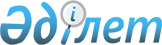 О внесении изменений в приказ Министра образования и науки Республики Казахстан от 31 октября 2017 года № 553 "Об утверждении типовых учебных программ и типовых учебных планов по специальностям технического и профессионального, послесреднего образования"
					
			Утративший силу
			
			
		
					Приказ Министра образования и науки Республики Казахстан от 15 сентября 2021 года № 469. Зарегистрирован в Министерстве юстиции Республики Казахстан 18 сентября 2021 года № 24420. Утратил силу приказом Министра просвещения Республики Казахстан от 1 сентября 2022 года № 388.
      Сноска. Утратил силу приказом Министра просвещения РК от 01.09.2022 № 388 (вводится в действие по истечении десяти календарных дней после дня его первого официального опубликования).
      ПРИКАЗЫВАЮ:
      1. Внести в приказ Министра образования и науки Республики Казахстан от 31 октября 2017 года № 553 "Об утверждении типовых учебных программ и типовых учебных планов по специальностям технического и профессионального, послесреднего образования" (зарегистрирован в Реестре государственной регистрации нормативных правовых актов под № 16013), следующие изменения:
      заголовок приказа изложить в следующей редакции:
      "Об утверждении типовых учебных планов и типовых учебных программ по специальностям технического и профессионального, послесреднего образования";
      пункт 1 изложить в новой редакции: 
      "1. Утвердить:
      1) типовой учебный план технического и профессионального образования по специальности "Дошкольное воспитание и обучение" согласно приложению 1 и типовую учебную программу технического и профессионального образования по специальности "Дошкольное воспитание и обучение" согласно приложению 2 к настоящему приказу;
      2) типовой учебный план технического и профессионального образования по специальности "Организация воспитательной работы (по уровням)" согласно приложению 3 и типовую учебную программу технического и профессионального образования по специальности "Организация воспитательной работы (по уровням)" согласно приложению 4 к настоящему приказу;
      3) типовой учебный план технического и профессионального образования по специальности "Дополнительное образование" согласно приложению 5 и типовую учебную программу технического и профессионального образования по специальности "Дополнительное образование" согласно приложению 6 к настоящему приказу;
      4) типовой учебный план технического и профессионального образования по специальности "Педагогика и методика начального обучения" согласно приложению 7 и типовую учебную программу технического и профессионального образования по специальности "Педагогика и методика начального обучения" согласно приложению 8 к настоящему приказу;
      5) типовой учебный план технического и профессионального образования по специальности "Музыкальное образование" согласно приложению 9 и типовую учебную программу технического и профессионального образования по специальности "Музыкальное образование" согласно приложению 10 к настоящему приказу;
      6) типовой учебный план технического и профессионального образования по специальности "Художественный труд" согласно приложению 11 и типовую учебную программу технического и профессионального образования по специальности "Художественный труд" согласно приложению 12 к настоящему приказу;
      7) типовой учебный план технического и профессионального образования по специальности "Самопознание" согласно приложению 13 и типовую учебную программу технического и профессионального образования по специальности "Самопознание" согласно приложению 14 к настоящему приказу;
      8) типовой учебный план технического и профессионального образования по специальности Физическая культура и спорт" согласно приложению 15 и типовую учебную программу технического и профессионального образования по специальности "Физическая культура и спорт" согласно приложению 16 к настоящему приказу;
      9) типовой учебный план технического и профессионального образования по специальности "Педагогика и методика преподавания языка и литературы основного среднего образования" согласно приложению 17 и типовую учебную программу технического и профессионального образования по специальности "Педагогика и методика преподавания языка и литературы основного среднего образования" согласно приложению 18 к настоящему приказу;
      10) типовой учебный план технического и профессионального образования по специальности "Информатика" согласно приложению 19 и типовую учебную программу технического и профессионального образования по специальности "Информатика" согласно приложению 20 к настоящему приказу;
      11) типовой учебный план технического и профессионального образования по специальности "Профессиональное обучение (по отраслям)" согласно приложению 21 и типовую учебную программу технического и профессионального образования по специальности "Профессиональное обучение (по отраслям)" согласно приложению 22 к настоящему приказу;
      12) типовой учебный план технического и профессионального образования по специальности "Операторское искусство" согласно приложению 23 и типовую учебную программу технического и профессионального образования по специальности "Операторское искусство" согласно приложению 24 к настоящему приказу;
      13) типовой учебный план технического и профессионального образования по специальности "Звукооператорское мастерство" согласно приложению 25 и типовую учебную программу технического и профессионального образования по специальности "Звукооператорское мастерство" согласно приложению 26 к настоящему приказу;
      14) типовой учебный план технического и профессионального образования по специальности "Графический и мультимедийный дизайн" согласно приложению 27 и типовую учебную программу технического и профессионального образования по специальности "Графический и мультимедийный дизайн" согласно приложению 28 к настоящему приказу;
      15) типовой учебный план технического и профессионального образования по специальности "Издательское дело" согласно приложению 29 и типовую учебную программу технического и профессионального образования по специальности "Издательское дело" согласно приложению 30 к настоящему приказу;
      16) типовой учебный план технического и профессионального образования по специальности "Технология полиграфического и упаковочного производства" согласно приложению 31 и типовую учебную программу технического и профессионального образования по специальности "Технология полиграфического и упаковочного производства" согласно приложению 32 к настоящему приказу;
      17) типовой учебный план технического и профессионального образования по специальности "Дизайн интерьера" согласно приложению 33 и типовую учебную программу технического и профессионального образования по специальности "Дизайн интерьера" согласно приложению 34 к настоящему приказу;
      18) типовой учебный план технического и профессионального образования по специальности "Дизайн одежды" согласно приложению 35 и типовую учебную программу технического и профессионального образования по специальности "Дизайн одежды" согласно приложению 36 к настоящему приказу;
      19) типовой учебный план технического и профессионального образования по специальности "Дизайн промышленной продукции" согласно приложению 37 и типовую учебную программу технического и профессионального образования по специальности "Дизайн промышленной продукции" согласно приложению 38 к настоящему приказу;
      20) типовой учебный план технического и профессионального образования по специальности "Живопись, скульптура и графика (по видам)" согласно приложению 39 и типовую учебную программу технического и профессионального образования по специальности "Живопись, скульптура и графика (по видам)" согласно приложению 40 к настоящему приказу;
      21) типовой учебный план технического и профессионального образования по специальности "Каллиграфия" согласно приложению 41 и типовую учебную программу технического и профессионального образования по специальности "Каллиграфия" согласно приложению 42 к настоящему приказу;
      22) типовой учебный план технического и профессионального образования по специальности "Декоративно-прикладное искусство и народные промыслы (по профилям)" согласно приложению 43 и типовую учебную программу технического и профессионального образования по специальности "Декоративно-прикладное искусство и народные промыслы (по профилям)" согласно приложению 44 к настоящему приказу;
      23) типовой учебный план технического и профессионального образования по специальности "Ювелирное дело" согласно приложению 45 и типовую учебную программу технического и профессионального образования по специальности "Ювелирное дело" согласно приложению 46 к настоящему приказу;
      24) типовой учебный план технического и профессионального образования по специальности "Инструментальное исполнительство (по видам инструментов)" согласно приложению 47 и типовую учебную программу технического и профессионального образования по специальности "Инструментальное исполнительство (по видам инструментов)" согласно приложению 48 к настоящему приказу;
      25) типовой учебный план технического и профессионального образования по специальности "Теория музыки" согласно приложению 49 и типовую учебную программу технического и профессионального образования по специальности "Теория музыки" согласно приложению 50 к настоящему приказу;
      26) типовой учебный план технического и профессионального образования по специальности "Вокальное искусство" согласно приложению 51 и типовую учебную программу технического и профессионального образования по специальности "Вокальное искусство" согласно приложению 52 к настоящему приказу;
      27) типовой учебный план технического и профессионального образования по специальности "Хоровое дирижирование" согласно приложению 53 и типовую учебную программу технического и профессионального образования по специальности "Хоровое дирижирование" согласно приложению 54 к настоящему приказу;
      28) типовой учебный план технического и профессионального образования по специальности "Актерское искусство" согласно приложению 55 и типовую учебную программу технического и профессионального образования по специальности "Актерское искусство" согласно приложению 56 к настоящему приказу;
      29) типовой учебный план технического и профессионального образования по специальности "Цирковое искусство" согласно приложению 57 и типовую учебную программу технического и профессионального образования по специальности "Цирковое искусство" согласно приложению 58 к настоящему приказу;
      30) типовой учебный план технического и профессионального образования по специальности "Хореографическое искусство" согласно приложению 59 и типовую учебную программу технического и профессионального образования по специальности "Хореографическое искусство" согласно приложению 60 к настоящему приказу;
      31) типовой учебный план технического и профессионального образования по специальности "Театрально-декорационное искусство (по профилю)" согласно приложению 61 и типовую учебную программу технического и профессионального образования по специальности "Театрально-декорационное искусство (по профилю)" согласно приложению 62 к настоящему приказу;
      32) типовой учебный план технического и профессионального образования по специальности "Социально-культурная деятельность (по видам)" согласно приложению 63 и типовую учебную программу технического и профессионального образования по специальности "Социально-культурная деятельность (по видам)" согласно приложению 64 к настоящему приказу;
      33) типовой учебный план технического и профессионального образования по специальности "Народное художественное творчество (по видам)" согласно приложению 65 и типовую учебную программу технического и профессионального образования по специальности "Народное художественное творчество (по видам)" согласно приложению 66 к настоящему приказу;
      34) типовой учебный план технического и профессионального образования по специальности "Исламоведение" согласно приложению 67 и типовую учебную программу технического и профессионального образования по специальности "Исламоведение" согласно приложению 68 к настоящему приказу;
      35) типовой учебный план технического и профессионального образования по специальности "Теология" согласно приложению 69 и типовую учебную программу технического и профессионального образования по специальности "Теология" согласно приложению 70 к настоящему приказу;
      36) типовой учебный план технического и профессионального образования по специальности "Хадисоведение" согласно приложению 71 и типовую учебную программу технического и профессионального образования по специальности "Хадисоведение" согласно приложению 72 к настоящему приказу;
      37) типовой учебный план технического и профессионального образования по специальности "Переводческое дело (по видам)" согласно приложению 73 и типовую учебную программу технического и профессионального образования по специальности "Переводческое дело (по видам)" согласно приложению 74 к настоящему приказу;
      38) типовой учебный план технического и профессионального образования по специальности "Библиотечное дело" согласно приложению 75 и типовую учебную программу технического и профессионального образования по специальности "Библиотечное дело" согласно приложению 76 к настоящему приказу;
      39) типовой учебный план технического и профессионального образования по специальности "Документационное обеспечение управления и архивоведение" согласно приложению 77 и типовую учебную программу технического и профессионального образования по специальности "Документационное обеспечение управления и архивоведение" согласно приложению 78 к настоящему приказу;
      40) типовой учебный план технического и профессионального образования по специальности "Учет и аудит" согласно приложению 79 и типовую учебную программу технического и профессионального образования по специальности "Учет и аудит" согласно приложению 80 к настоящему приказу;
      41) типовой учебный план технического и профессионального образования по специальности "Банковское и страховое дело" согласно приложению 81 и типовую учебную программу технического и профессионального образования по специальности "Банковское и страховое дело" согласно приложению 82 к настоящему приказу;
      42) типовой учебный план технического и профессионального образования по специальности "Оценка (по видам)" согласно приложению 83 и типовую учебную программу технического и профессионального образования по специальности "Оценка (по видам)" согласно приложению 84 к настоящему приказу;
      43) типовой учебный план технического и профессионального образования по специальности "Менеджмент (по отраслям и областям применения)" согласно приложению 85 и типовую учебную программу технического и профессионального образования по специальности "Менеджмент (по отраслям и областям применения)" согласно приложению 86 к настоящему приказу;
      44) типовой учебный план технического и профессионального образования по специальности "Логистика (по отраслям)" согласно приложению 87 и типовую учебную программу технического и профессионального образования по специальности "Логистика (по отраслям)" согласно приложению 88 к настоящему приказу;
      45) типовой учебный план технического и профессионального образования по специальности "Маркетинг (по отраслям)" согласно приложению 89 и типовую учебную программу технического и профессионального образования по специальности "Маркетинг (по отраслям)" согласно приложению 90 к настоящему приказу;
      46) типовой учебный план технического и профессионального образования по специальности "Правоведение" согласно приложению 91 и типовую учебную программу технического и профессионального образования по специальности "Правоведение" согласно приложению 92 к настоящему приказу;
      47) типовой учебный план технического и профессионального образования по специальности "Экология и природоохранная деятельность (по видам)" согласно приложению 93 и типовую учебную программу технического и профессионального образования по специальности "Экология и природоохранная деятельность (по видам)" согласно приложению 94 к настоящему приказу;
      48) типовой учебный план технического и профессионального образования по специальности "Охрана и рациональное использование природных ресурсов (по отраслям)" согласно приложению 95 и типовую учебную программу технического и профессионального образования по специальности "Охрана и рациональное использование природных ресурсов (по отраслям)" согласно приложению 96 к настоящему приказу;
      49) типовой учебный план технического и профессионального образования по специальности "Геологическая съемка, поиск и разведка месторождений полезных ископаемых (по видам)" согласно приложению 97 и типовую учебную программу технического и профессионального образования по специальности "Геологическая съемка, поиск и разведка месторождений полезных ископаемых (по видам)" согласно приложению 98 к настоящему приказу;
      50) типовой учебный план технического и профессионального образования по специальности "Технология и техника разведки месторождений полезных ископаемых" согласно приложению 99 и типовую учебную программу технического и профессионального образования по специальности "Технология и техника разведки месторождений полезных ископаемых" согласно приложению 100 к настоящему приказу;
      51) типовой учебный план технического и профессионального образования по специальности "Гидрогеология и инженерная геология" согласно приложению 101 и типовую учебную программу технического и профессионального образования по специальности "Гидрогеология и инженерная геология" согласно приложению 102 к настоящему приказу;
      52) типовой учебный план технического и профессионального образования по специальности "Геофизические методы поиска и разведки месторождений полезных ископаемых" согласно приложению 103 и типовую учебную программу технического и профессионального образования по специальности "Геофизические методы поиска и разведки месторождений полезных ископаемых" согласно приложению 104 к настоящему приказу;
      53) типовой учебный план технического и профессионального образования по специальности "Метеорология" согласно приложению 105 и типовую учебную программу технического и профессионального образования по специальности "Метеорология" согласно приложению 106 к настоящему приказу;
      54) типовой учебный план технического и профессионального образования по специальности "Статистика" согласно приложению 107 и типовую учебную программу технического и профессионального образования по специальности "Статистика" согласно приложению 108 к настоящему приказу;
      55) типовой учебный план технического и профессионального образования по специальности "Вычислительная техника и информационные сети (по видам)" согласно приложению 109 и типовую учебную программу технического и профессионального образования по специальности "Вычислительная техника и информационные сети (по видам)" согласно приложению 110 к настоящему приказу;
      56) типовой учебный план технического и профессионального образования по специальности "Системы информационной безопасности" согласно приложению 111 и типовую учебную программу технического и профессионального образования по специальности "Системы информационной безопасности" согласно приложению 112 к настоящему приказу;
      57) типовой учебный план технического и профессионального образования по специальности "Программное обеспечение (по видам)" согласно приложению 113 и типовую учебную программу технического и профессионального образования по специальности "Программное обеспечение (по видам)" согласно приложению 114 к настоящему приказу;
      58) типовой учебный план технического и профессионального образования по специальности "Аддитивные технологии производства" согласно приложению 115 и типовую учебную программу технического и профессионального образования по специальности "Аддитивные технологии производства" согласно приложению 116 к настоящему приказу;
      59) типовой учебный план технического и профессионального образования по специальности "Химическая технология и производство (по видам)" согласно приложению 117 и типовую учебную программу технического и профессионального образования по специальности "Химическая технология и производство (по видам)" согласно приложению 118 к настоящему приказу;
      60) типовой учебный план технического и профессионального образования по специальности "Коксохимическое производство" согласно приложению 119 и типовую учебную программу технического и профессионального образования по специальности "Коксохимическое производство" согласно приложению 120 к настоящему приказу;
      61) типовой учебный план технического и профессионального образования по специальности "Технология разделения изотопов и вакуумная техника" согласно приложению 121 и типовую учебную программу технического и профессионального образования по специальности "Технология разделения изотопов и вакуумная техника" согласно приложению 122 к настоящему приказу;
      62) типовой учебный план технического и профессионального образования по специальности "Лабораторная технология" согласно приложению 123 и типовую учебную программу технического и профессионального образования по специальности "Лабораторная технология" согласно приложению 124 к настоящему приказу;
      63) типовой учебный план технического и профессионального образования по специальности "Технология переработки нефти и газа" согласно приложению 125 и типовую учебную программу технического и профессионального образования по специальности "Технология переработки нефти и газа" согласно приложению 126 к настоящему приказу;
      64) типовой учебный план технического и профессионального образования по специальности "Переработка отходов" согласно приложению 127 и типовую учебную программу технического и профессионального образования по специальности "Переработка отходов" согласно приложению 128 к настоящему приказу;
      65) типовой учебный план технического и профессионального образования по специальности "Эксплуатация и обслуживание экологических установок" согласно приложению 129 и типовую учебную программу технического и профессионального образования по специальности "Эксплуатация и обслуживание экологических установок" согласно приложению 130 к настоящему приказу;
      66) типовой учебный план технического и профессионального образования по специальности "Электрооборудование (по видам и отраслям)" согласно приложению 131 и типовую учебную программу технического и профессионального образования по специальности "Электрооборудование (по видам и отраслям)" согласно приложению 132 к настоящему приказу;
      67) типовой учебный план технического и профессионального образования по специальности "Электроснабжение (по отраслям)" согласно приложению 133 и типовую учебную программу технического и профессионального образования по специальности "Электроснабжение (по отраслям)" согласно приложению 134 к настоящему приказу;
      68) типовой учебный план технического и профессионального образования по специальности "Теплоэнергетические установки тепловых электрических станций" согласно приложению 135 и типовую учебную программу технического и профессионального образования по специальности "Теплоэнергетические установки тепловых электрических станций" согласно приложению 136 к настоящему приказу;
      69) типовой учебный план технического и профессионального образования по специальности "Теплотехническое оборудование и системы теплоснабжения (по видам)" согласно приложению 137 и типовую учебную программу технического и профессионального образования по специальности "Теплотехническое оборудование и системы теплоснабжения (по видам)" согласно приложению 138 к настоящему приказу;
      70) типовой учебный план технического и профессионального образования по специальности "Возобновляемая энергетика" согласно приложению 139 и типовую учебную программу технического и профессионального образования по специальности "Возобновляемая энергетика" согласно приложению 140 к настоящему приказу;
      71) типовой учебный план технического и профессионального образования по специальности "Электроснабжение, эксплуатация, техническое обслуживание и ремонт электротехнических систем железных дорог" согласно приложению 141 и типовую учебную программу технического и профессионального образования по специальности "Электроснабжение, эксплуатация, техническое обслуживание и ремонт электротехнических систем железных дорог" согласно приложению 142 к настоящему приказу;
      72) типовой учебный план технического и профессионального образования по специальности "Техническое обслуживание, ремонт и эксплуатация электромеханического оборудования (по видам и отраслям)" согласно приложению 143 и типовую учебную программу технического и профессионального образования по специальности "Техническое обслуживание, ремонт и эксплуатация электромеханического оборудования (по видам и отраслям)" согласно приложению 144 к настоящему приказу;
      73) типовой учебный план технического и профессионального образования по специальности "Автоматизация и управление технологическими процессами (по профилю)" согласно приложению 145 и типовую учебную программу технического и профессионального образования по специальности "Автоматизация и управление технологическими процессами (по профилю)" согласно приложению 146 к настоящему приказу;
      74) типовой учебный план технического и профессионального образования по специальности "Техническое обслуживание и ремонт автоматизированных систем производства (по отраслям)" согласно приложению 147 и типовую учебную программу технического и профессионального образования по специальности "Техническое обслуживание и ремонт автоматизированных систем производства (по отраслям)" согласно приложению 148 к настоящему приказу;
      75) типовой учебный план технического и профессионального образования по специальности "Мехатроника (по отраслям)" согласно приложению 149 и типовую учебную программу технического и профессионального образования по специальности "Мехатроника (по отраслям)" согласно приложению 150 к настоящему приказу;
      76) типовой учебный план технического и профессионального образования по специальности "Робототехника и встраиваемые системы (по отраслям)" согласно приложению 151 и типовую учебную программу технического и профессионального образования по специальности "Робототехника и встраиваемые системы (по отраслям)" согласно приложению 152 к настоящему приказу;
      77) типовой учебный план технического и профессионального образования по специальности "Цифровая техника (по видам)" согласно приложению 153 и типовую учебную программу технического и профессионального образования по специальности "Цифровая техника (по видам)" согласно приложению 154 к настоящему приказу;
      78) типовой учебный план технического и профессионального образования по специальности "Монтаж, техническое обслуживание и ремонт медицинской техники" согласно приложению 155 и типовую учебную программу технического и профессионального образования по специальности "Монтаж, техническое обслуживание и ремонт медицинской техники" согласно приложению 156 к настоящему приказу;
      79) типовой учебный план технического и профессионального образования по специальности "Автоматика, телемеханика и управление движением на железнодорожном транспорте" согласно приложению 157 и типовую учебную программу технического и профессионального образования по специальности "Автоматика, телемеханика и управление движением на железнодорожном транспорте" согласно приложению 158 к настоящему приказу;
      80) типовой учебный план технического и профессионального образования по специальности "Эксплуатация устройств оперативной технологической связи на железнодорожном транспорте" согласно приложению 159 и типовую учебную программу технического и профессионального образования по специальности "Эксплуатация устройств оперативной технологической связи на железнодорожном транспорте" согласно приложению 160 к настоящему приказу;
      81) типовой учебный план технического и профессионального образования по специальности "Радиотехника, электроника и телекоммуникации" согласно приложению 161 и типовую учебную программу технического и профессионального образования по специальности "Радиотехника, электроника и телекоммуникации" согласно приложению 162 к настоящему приказу;
      82) типовой учебный план технического и профессионального образования по специальности "Почтовая связь" согласно приложению 163 и типовую учебную программу технического и профессионального образования по специальности "Почтовая связь" согласно приложению 164 к настоящему приказу;
      83) типовой учебный план технического и профессионального образования по специальности "Технология машиностроения (по видам)" согласно приложению 165 и типовую учебную программу технического и профессионального образования по специальности "Технология машиностроения (по видам)" согласно приложению 166 к настоящему приказу;
      84) типовой учебный план технического и профессионального образования по специальности "Точное машиностроение" согласно приложению 167 и типовую учебную программу технического и профессионального образования по специальности "Точное машиностроение" согласно приложению 168 к настоящему приказу;
      85) типовой учебный план технического и профессионального образования по специальности "Токарное дело (по видам)" согласно приложению 169 и типовую учебную программу технического и профессионального образования по специальности "Токарное дело (по видам)" согласно приложению 170 к настоящему приказу;
      86) типовой учебный план технического и профессионального образования по специальности "Металлообработка (по видам)" согласно приложению 171 и типовую учебную программу технического и профессионального образования по специальности "Металлообработка (по видам)" согласно приложению 172 к настоящему приказу;
      87) типовой учебный план технического и профессионального образования по специальности "Сварочное дело (по видам)" согласно приложению 173 и типовую учебную программу технического и профессионального образования по специальности "Сварочное дело (по видам)" согласно приложению 174 к настоящему приказу;
      88) типовой учебный план технического и профессионального образования по специальности "Слесарное дело (по отраслям и видам)" согласно приложению 175 и типовую учебную программу технического и профессионального образования по специальности "Слесарное дело (по отраслям и видам)" согласно приложению 176 к настоящему приказу;
      89) типовой учебный план технического и профессионального образования по специальности "Грузоподъемные машины и транспортеры" согласно приложению 177 и типовую учебную программу технического и профессионального образования по специальности "Грузоподъемные машины и транспортеры" согласно приложению 178 к настоящему приказу;
      90) типовой учебный план технического и профессионального образования по специальности "Геологоразведочное оборудование" согласно приложению 179 и типовую учебную программу технического и профессионального образования по специальности "Геологоразведочное оборудование" согласно приложению 180 к настоящему приказу;
      91) типовой учебный план технического и профессионального образования по специальности "Монтаж и эксплуатация холодильно-компрессорных машин и установок" согласно приложению 181 и типовую учебную программу технического и профессионального образования по специальности "Монтаж и эксплуатация холодильно-компрессорных машин и установок" согласно приложению 182 к настоящему приказу;
      92) типовой учебный план технического и профессионального образования по специальности "Эксплуатация, техническое обслуживание и ремонт оборудования полиграфического производства" согласно приложению 183 и типовую учебную программу технического и профессионального образования по специальности "Эксплуатация, техническое обслуживание и ремонт оборудования полиграфического производства" согласно приложению 184 к настоящему приказу;
      93) типовой учебный план технического и профессионального образования по специальности "Эксплуатация и техническое обслуживание машин и оборудования (по отраслям промышленности)" согласно приложению 185 и типовую учебную программу технического и профессионального образования по специальности "Эксплуатация и техническое обслуживание машин и оборудования (по отраслям промышленности)" согласно приложению 186 к настоящему приказу;
      94) типовой учебный план технического и профессионального образования по специальности "Литейное производство" согласно приложению 187 и типовую учебную программу технического и профессионального образования по специальности "Литейное производство" согласно приложению 188 к настоящему приказу;
      95) типовой учебный план технического и профессионального образования по специальности "Металлургия черных металлов" согласно приложению 189 и типовую учебную программу технического и профессионального образования по специальности "Металлургия черных металлов" согласно приложению 190 к настоящему приказу;
      96) типовой учебный план технического и профессионального образования по специальности "Металлургия цветных металлов" согласно приложению 191 и типовую учебную программу технического и профессионального образования по специальности "Металлургия цветных металлов" согласно приложению 192 к настоящему приказу;
      97) типовой учебный план технического и профессионального образования по специальности "Техническое обслуживание и ремонт доменной печи" согласно приложению 193 и типовую учебную программу технического и профессионального образования по специальности "Техническое обслуживание и ремонт доменной печи" согласно приложению 194 к настоящему приказу;
      98) типовой учебный план технического и профессионального образования по специальности "Внепечная обработка стали" согласно приложению 195 и типовую учебную программу технического и профессионального образования по специальности "Внепечная обработка стали" согласно приложению 196 к настоящему приказу;
      99) типовой учебный план технического и профессионального образования по специальности "Производство огнеупоров" согласно приложению 197 и типовую учебную программу технического и профессионального образования по специальности "Производство огнеупоров" согласно приложению 198 к настоящему приказу;
      100) типовой учебный план технического и профессионального образования по специальности "Прокатное производство" согласно приложению 199 и типовую учебную программу технического и профессионального образования по специальности "Прокатное производство" согласно приложению 200 к настоящему приказу;
      101) типовой учебный план технического и профессионального образования по специальности "Трубное производство" согласно приложению 201 и типовую учебную программу технического и профессионального образования по специальности "Трубное производство" согласно приложению 202 к настоящему приказу;
      102) типовой учебный план технического и профессионального образования по специальности "Эксплуатация и техническое обслуживание радиоэлектронного транспортного оборудования (по видам транспорта)" согласно приложению 203 и типовую учебную программу технического и профессионального образования по специальности "Эксплуатация и техническое обслуживание радиоэлектронного транспортного оборудования (по видам транспорта)" согласно приложению 204 к настоящему приказу;
      103) типовой учебный план технического и профессионального образования по специальности "Электрорадиомонтаж морской техники" согласно приложению 205 и типовую учебную программу технического и профессионального образования по специальности "Электрорадиомонтаж морской техники" согласно приложению 206 к настоящему приказу;
      104) типовой учебный план технического и профессионального образования по специальности "Производство подвижного состава железных дорог (по видам)" согласно приложению 207 и типовую учебную программу технического и профессионального образования по специальности "Производство подвижного состава железных дорог (по видам)" согласно приложению 208 к настоящему приказу;
      105) типовой учебный план технического и профессионального образования по специальности "Эксплуатация и техническое обслуживание подъемно-транспортных, строительно-дорожных машин и механизмов железнодорожного транспорта" согласно приложению 209 и типовую учебную программу технического и профессионального образования по специальности "Эксплуатация и техническое обслуживание подъемно-транспортных, строительно-дорожных машин и механизмов железнодорожного транспорта" согласно приложению 210 к настоящему приказу;
      106) типовой учебный план технического и профессионального образования по специальности "Эксплуатация, ремонт и техническое обслуживание тягового подвижного состава железных дорог" согласно приложению 211 и типовую учебную программу технического и профессионального образования по специальности "Эксплуатация, ремонт и техническое обслуживание тягового подвижного состава железных дорог" согласно приложению 212 к настоящему приказу;
      107) типовой учебный план технического и профессионального образования по специальности "Эксплуатация, ремонт и техническое обслуживание вагонов и рефрижераторного подвижного состава железных дорог" согласно приложению 213 и типовую учебную программу технического и профессионального образования по специальности "Эксплуатация, ремонт и техническое обслуживание вагонов и рефрижераторного подвижного состава железных дорог" согласно приложению 214 к настоящему приказу;
      108) типовой учебный план технического и профессионального образования по специальности "Эксплуатация, техническое обслуживание и ремонт городского электротранспорта" согласно приложению 215 и типовую учебную программу технического и профессионального образования по специальности "Эксплуатация, техническое обслуживание и ремонт городского электротранспорта" согласно приложению 216 к настоящему приказу;
      109) типовой учебный план технического и профессионального образования по специальности "Техническая эксплуатация наземного авиационного радиоэлектронного оборудования" согласно приложению 217 и типовую учебную программу технического и профессионального образования по специальности "Техническая эксплуатация наземного авиационного радиоэлектронного оборудования" согласно приложению 218 к настоящему приказу;
      110) типовой учебный план технического и профессионального образования по специальности "Наземное обслуживание воздушных судов" согласно приложению 219 и типовую учебную программу технического и профессионального образования по специальности "Наземное обслуживание воздушных судов" согласно приложению 220 к настоящему приказу;
      111) типовой учебный план технического и профессионального образования по специальности "Техническое обслуживание и ремонт воздушного судна" согласно приложению 221 и типовую учебную программу технического и профессионального образования по специальности "Техническое обслуживание и ремонт воздушного судна" согласно приложению 222 к настоящему приказу;
      112) типовой учебный план технического и профессионального образования по специальности "Дистанционно пилотируемая авиационная система" согласно приложению 223 и типовую учебную программу технического и профессионального образования по специальности "Дистанционно пилотируемая авиационная система" согласно приложению 224 к настоящему приказу;
      113) типовой учебный план технического и профессионального образования по специальности "Эксплуатация воздушных судов и полетно-информационное обеспечение" согласно приложению 225 и типовую учебную программу технического и профессионального образования по специальности "Эксплуатация воздушных судов и полетно-информационное обеспечение" согласно приложению 226 к настоящему приказу;
      114) типовой учебный план технического и профессионального образования по специальности "Техническое обслуживание, ремонт и эксплуатация автомобильного транспорта" согласно приложению 227 и типовую учебную программу технического и профессионального образования по специальности "Техническое обслуживание, ремонт и эксплуатация автомобильного транспорта" согласно приложению 228 к настоящему приказу;
      115) типовой учебный план технического и профессионального образования по специальности "Автомобилестроение" согласно приложению 229 и типовую учебную программу технического и профессионального образования по специальности "Автомобилестроение" согласно приложению 230 к настоящему приказу;
      116) типовой учебный план технического и профессионального образования по специальности "Судостроение и техническое обслуживание судовых машин и механизмов" согласно приложению 231 и типовую учебную программу технического и профессионального образования по специальности "Судостроение и техническое обслуживание судовых машин и механизмов" согласно приложению 232 к настоящему приказу;
      117) типовой учебный план технического и профессионального образования по специальности "Механизация сельского хозяйства" согласно приложению 233 и типовую учебную программу технического и профессионального образования по специальности "Механизация сельского хозяйства" согласно приложению 234 к настоящему приказу;
      118) типовой учебный план технического и профессионального образования по специальности "Эксплуатация, техническое обслуживание и ремонт сельскохозяйственной техники" согласно приложению 235 и типовую учебную программу технического и профессионального образования по специальности "Эксплуатация, техническое обслуживание и ремонт сельскохозяйственной техники" согласно приложению 236 к настоящему приказу;
      119) типовой учебный план технического и профессионального образования по специальности "Производство мяса и мясных продуктов" согласно приложению 237 и типовую учебную программу технического и профессионального образования по специальности "Производство мяса и мясных продуктов" согласно приложению 238 к настоящему приказу;
      120) типовой учебный план технического и профессионального образования по специальности "Производство молока и молочной продукции" согласно приложению 239 и типовую учебную программу технического и профессионального образования по специальности "Производство молока и молочной продукции" согласно приложению 240 к настоящему приказу;
      121) типовой учебный план технического и профессионального образования по специальности "Хлебопекарное, макаронное и кондитерское производство" согласно приложению 241 и типовую учебную программу технического и профессионального образования по специальности "Хлебопекарное, макаронное и кондитерское производство" согласно приложению 242 к настоящему приказу;
      122) типовой учебный план технического и профессионального образования по специальности "Сахарное производство" согласно приложению 243 и типовую учебную программу технического и профессионального образования по специальности "Сахарное производство" согласно приложению 244 к настоящему приказу;
      123) типовой учебный план технического и профессионального образования по специальности "Добыча и производство поваренной соли" согласно приложению 245 и типовую учебную программу технического и профессионального образования по специальности "Добыча и производство поваренной соли" согласно приложению 246 к настоящему приказу;
      124) типовой учебный план технического и профессионального образования по специальности "Производство пива, безалкогольных и спиртных напитков" согласно приложению 247 и типовую учебную программу технического и профессионального образования по специальности "Производство пива, безалкогольных и спиртных напитков" согласно приложению 248 к настоящему приказу;
      125) типовой учебный план технического и профессионального образования по специальности "Производство жиров и жирозаменителей" согласно приложению 249 и типовую учебную программу технического и профессионального образования по специальности "Производство жиров и жирозаменителей" согласно приложению 250 к настоящему приказу;
      126) типовой учебный план технического и профессионального образования по специальности "Производство табачных изделий" согласно приложению 251 и типовую учебную программу технического и профессионального образования по специальности "Производство табачных изделий" согласно приложению 252 к настоящему приказу;
      127) типовой учебный план технического и профессионального образования по специальности "Рыбное производство" согласно приложению 253 и типовую учебную программу технического и профессионального образования по специальности "Рыбное производство" согласно приложению 254 к настоящему приказу;
      128) типовой учебный план технического и профессионального образования по специальности "Хранение и переработка плодов и овощей" согласно приложению 255 и типовую учебную программу технического и профессионального образования по специальности "Хранение и переработка плодов и овощей" согласно приложению 256 к настоящему приказу;
      129) типовой учебный план технического и профессионального образования по специальности "Производство консервов и пищевых концентратов" согласно приложению 257 и типовую учебную программу технического и профессионального образования по специальности "Производство консервов и пищевых концентратов" согласно приложению 258 к настоящему приказу;
      130) типовой учебный план технического и профессионального образования по специальности "Элеваторное, мукомольное, крупяное и комбикормовое производство" согласно приложению 259 и типовую учебную программу технического и профессионального образования по специальности "Элеваторное, мукомольное, крупяное и комбикормовое производство" согласно приложению 260 к настоящему приказу;
      131) типовой учебный план технического и профессионального образования по специальности "Технология производства пищевых продуктов" согласно приложению 261 и типовую учебную программу технического и профессионального образования по специальности "Технология производства пищевых продуктов" согласно приложению 262 к настоящему приказу;
      132) типовой учебный план технического и профессионального образования по специальности "Технология производства и переработки продукции растениеводства" согласно приложению 263 и типовую учебную программу технического и профессионального образования по специальности "Технология производства и переработки продукции растениеводства" согласно приложению 264 к настоящему приказу;
      133) типовой учебный план технического и профессионального образования по специальности "Производство строительных изделий и конструкций" согласно приложению 265 и типовую учебную программу технического и профессионального образования по специальности "Производство строительных изделий и конструкций" согласно приложению 266 к настоящему приказу;
      134) типовой учебный план технического и профессионального образования по специальности "Производство железобетонных и металлических изделий (по видам)" согласно приложению 267 и типовую учебную программу технического и профессионального образования по специальности "Производство железобетонных и металлических изделий (по видам)" согласно приложению 268 к настоящему приказу;
      135) типовой учебный план технического и профессионального образования по специальности "Производство химических волокон" согласно приложению 269 и типовую учебную программу технического и профессионального образования по специальности "Производство химических волокон" согласно приложению 270 к настоящему приказу;
      136) типовой учебный план технического и профессионального образования по специальности "Производство стекловолокон и стеклоизделий" согласно приложению 271 и типовую учебную программу технического и профессионального образования по специальности "Производство стекловолокон и стеклоизделий" согласно приложению 272 к настоящему приказу;
      137) типовой учебный план технического и профессионального образования по специальности "Производство шин" согласно приложению 273 и типовую учебную программу технического и профессионального образования по специальности "Производство шин" согласно приложению 274 к настоящему приказу;
      138) типовой учебный план технического и профессионального образования по специальности "Резинотехническое производство" согласно приложению 275 и типовую учебную программу технического и профессионального образования по специальности "Резинотехническое производство" согласно приложению 276 к настоящему приказу;
      139) типовой учебный план технического и профессионального образования по специальности "Технология полимерного производства" согласно приложению 277 и типовую учебную программу технического и профессионального образования по специальности "Технология полимерного производства" согласно приложению 278 к настоящему приказу;
      140) типовой учебный план технического и профессионального образования по специальности "Кабельное производство" согласно приложению 279 и типовую учебную программу технического и профессионального образования по специальности "Кабельное производство" согласно приложению 280 к настоящему приказу;
      141) типовой учебный план технического и профессионального образования по специальности "Керамическое производство" согласно приложению 281 и типовую учебную программу технического и профессионального образования по специальности "Керамическое производство" согласно приложению 282 к настоящему приказу;
      142) типовой учебный план технического и профессионального образования по специальности "Изготовление фарфоровых и фаянсовых изделий" согласно приложению 283 и типовую учебную программу технического и профессионального образования по специальности "Изготовление фарфоровых и фаянсовых изделий" согласно приложению 284 к настоящему приказу;
      143) типовой учебный план технического и профессионального образования по специальности "Технология тугоплавких неметаллических и силикатных материалов и изделий" согласно приложению 285 и типовую учебную программу технического и профессионального образования по специальности "Технология тугоплавких неметаллических и силикатных материалов и изделий" согласно приложению 286 к настоящему приказу;
      144) типовой учебный план технического и профессионального образования по специальности "Технология производства композитных материалов и изделий" согласно приложению 287 и типовую учебную программу технического и профессионального образования по специальности "Технология производства композитных материалов и изделий" согласно приложению 288 к настоящему приказу;
      145) типовой учебный план технического и профессионального образования по специальности "Камнеобрабатывающее производство" согласно приложению 289 и типовую учебную программу технического и профессионального образования по специальности "Камнеобрабатывающее производство" согласно приложению 290 к настоящему приказу;
      146) типовой учебный план технического и профессионального образования по специальности "Мебельное производство" согласно приложению 291 и типовую учебную программу технического и профессионального образования по специальности "Мебельное производство" согласно приложению 292 к настоящему приказу;
      147) типовой учебный план технического и профессионального образования по специальности "Технология изделий на основе наноматериалов" согласно приложению 293 и типовую учебную программу технического и профессионального образования по специальности "Технология изделий на основе наноматериалов" согласно приложению 294 к настоящему приказу;
      148) типовой учебный план технического и профессионального образования по специальности "Швейное производство и моделирование одежды" согласно приложению 295 и типовую учебную программу технического и профессионального образования по специальности "Швейное производство и моделирование одежды" согласно приложению 296 к настоящему приказу;
      149) типовой учебный план технического и профессионального образования по специальности "Технология производства меховых и шубных изделий" согласно приложению 297 и типовую учебную программу технического и профессионального образования по специальности "Технология производства меховых и шубных изделий" согласно приложению 298 к настоящему приказу;
      150) типовой учебный план технического и профессионального образования по специальности "Химическая обработка кожи и меха" согласно приложению 299 и типовую учебную программу технического и профессионального образования по специальности "Химическая обработка кожи и меха" согласно приложению 300 к настоящему приказу;
      151) типовой учебный план технического и профессионального образования по специальности "Ткацкое производство (по видам)" согласно приложению 301 и типовую учебную программу технического и профессионального образования по специальности "Ткацкое производство (по видам)" согласно приложению 302 к настоящему приказу;
      152) типовой учебный план технического и профессионального образования по специальности "Технология прядильного и чесального производства (по видам)" согласно приложению 303 и типовую учебную программу технического и профессионального образования по специальности "Технология прядильного и чесального производства (по видам)" согласно приложению 304 к настоящему приказу;
      153) типовой учебный план технического и профессионального образования по специальности "Технология обработки волокнистых материалов" согласно приложению 305 и типовую учебную программу технического и профессионального образования по специальности "Технология обработки волокнистых материалов" согласно приложению 306 к настоящему приказу;
      154) типовой учебный план технического и профессионального образования по специальности "Технология нетканых текстильных материалов" согласно приложению 307 и типовую учебную программу технического и профессионального образования по специальности "Технология нетканых текстильных материалов" согласно приложению 308 к настоящему приказу;
      155) типовой учебный план технического и профессионального образования по специальности "Технология трикотажных, текстильных, галантерийных изделий" согласно приложению 309 и типовую учебную программу технического и профессионального образования по специальности "Технология трикотажных, текстильных, галантерийных изделий" согласно приложению 310 к настоящему приказу;
      156) типовой учебный план технического и профессионального образования по специальности "Отделочное производство (по профилю)" согласно приложению 311 и типовую учебную программу технического и профессионального образования по специальности "Отделочное производство (по профилю)" согласно приложению 312 к настоящему приказу;
      157) типовой учебный план технического и профессионального образования по специальности "Обувное дело" согласно приложению 313 и типовую учебную программу технического и профессионального образования по специальности "Обувное дело" согласно приложению 314 к настоящему приказу;
      158) типовой учебный план технического и профессионального образования по специальности "Обувное производство (по видам)" согласно приложению 315 и типовую учебную программу технического и профессионального образования по специальности "Обувное производство (по видам)" согласно приложению 316 к настоящему приказу;
      159) типовой учебный план технического и профессионального образования по специальности "Подземная разработка месторождений полезных ископаемых" согласно приложению 317 и типовую учебную программу технического и профессионального образования по специальности "Подземная разработка месторождений полезных ископаемых" согласно приложению 318 к настоящему приказу;
      160) типовой учебный план технического и профессионального образования по специальности "Маркшейдерское дело" согласно приложению 319 и типовую учебную программу технического и профессионального образования по специальности "Маркшейдерское дело" согласно приложению 320 к настоящему приказу;
      161) типовой учебный план технического и профессионального образования по специальности "Открытая разработка месторождений полезных ископаемых" согласно приложению 321 и типовую учебную программу технического и профессионального образования по специальности "Открытая разработка месторождений полезных ископаемых" согласно приложению 322 к настоящему приказу;
      162) типовой учебный план технического и профессионального образования по специальности "Обогащение полезных ископаемых (углеобогащение)" согласно приложению 323 и типовую учебную программу технического и профессионального образования по специальности "Обогащение полезных ископаемых (углеобогащение)" согласно приложению 324 к настоящему приказу;
      163) типовой учебный план технического и профессионального образования по специальности "Обогащение полезных ископаемых (рудообогащение)" согласно приложению 325 и типовую учебную программу технического и профессионального образования по специальности "Обогащение полезных ископаемых (рудообогащение)" согласно приложению 326 к настоящему приказу;
      164) типовой учебный план технического и профессионального образования по специальности "Строительство подземных сооружений" согласно приложению 327 и типовую учебную программу технического и профессионального образования по специальности "Строительство подземных сооружений" согласно приложению 328 к настоящему приказу;
      165) типовой учебный план технического и профессионального образования по специальности "Бурение нефтяных и газовых скважин и технология буровых работ" согласно приложению 329 и типовую учебную программу технического и профессионального образования по специальности "Бурение нефтяных и газовых скважин и технология буровых работ" согласно приложению 330 к настоящему приказу;
      166) типовой учебный план технического и профессионального образования по специальности "Технология добычи нефти и газа" согласно приложению 331 и типовую учебную программу технического и профессионального образования по специальности "Технология добычи нефти и газа" согласно приложению 332 к настоящему приказу;
      167) типовой учебный план технического и профессионального образования по специальности "Эксплуатация нефтяных и газовых месторождений" согласно приложению 333 и типовую учебную программу технического и профессионального образования по специальности "Эксплуатация нефтяных и газовых месторождений" согласно приложению 334 к настоящему приказу;
      168) типовой учебный план технического и профессионального образования по специальности "Архитектура" согласно приложению 335 и типовую учебную программу технического и профессионального образования по специальности "Архитектура" согласно приложению 336 к настоящему приказу;
      169) типовой учебный план технического и профессионального образования по специальности "Геодезия и картография" согласно приложению 337 и типовую учебную программу технического и профессионального образования по специальности "Геодезия и картография" согласно приложению 338 к настоящему приказу;
      170) типовой учебный план технического и профессионального образования по специальности "Землеустройство" согласно приложению 339 и типовую учебную программу технического и профессионального образования по специальности "Землеустройство" согласно приложению 340 к настоящему приказу;
      171) типовой учебный план технического и профессионального образования по специальности "Дизайн, реставрация и реконструкция гражданских зданий" согласно приложению 341 и типовую учебную программу технического и профессионального образования по специальности "Дизайн, реставрация и реконструкция гражданских зданий" согласно приложению 342 к настоящему приказу;
      172) типовой учебный план технического и профессионального образования по специальности "Ландшафтный дизайн" согласно приложению 343 и типовую учебную программу технического и профессионального образования по специальности "Ландшафтный дизайн" согласно приложению 344 к настоящему приказу;
      173) типовой учебный план технического и профессионального образования по специальности "Строительство и эксплуатация зданий и сооружений" согласно приложению 345 и типовую учебную программу технического и профессионального образования по специальности "Строительство и эксплуатация зданий и сооружений" согласно приложению 346 к настоящему приказу;
      174) типовой учебный план технического и профессионального образования по специальности "Сметное дело в строительстве" согласно приложению 347 и типовую учебную программу технического и профессионального образования по специальности "Сметное дело в строительстве" согласно приложению 348 к настоящему приказу;
      175) типовой учебный план технического и профессионального образования по специальности "Автоматизированные системы проектирования и эксплуатации зданий" согласно приложению 349 и типовую учебную программу технического и профессионального образования по специальности "Автоматизированные системы проектирования и эксплуатации зданий" согласно приложению 350 к настоящему приказу;
      176) типовой учебный план технического и профессионального образования по специальности "Управление недвижимостью" согласно приложению 351 и типовую учебную программу технического и профессионального образования по специальности "Управление недвижимостью" согласно приложению 352 к настоящему приказу;
      177) типовой учебный план технического и профессионального образования по специальности "Гидротехническое строительство" согласно приложению 353 и типовую учебную программу технического и профессионального образования по специальности "Гидротехническое строительство" согласно приложению 354 к настоящему приказу;
      178) типовой учебный план технического и профессионального образования по специальности "Монтаж магистральных локальных и сетевых трубопроводов" согласно приложению 355 и типовую учебную программу технического и профессионального образования по специальности "Монтаж магистральных локальных и сетевых трубопроводов" согласно приложению 356 к настоящему приказу;
      179) типовой учебный план технического и профессионального образования по специальности "Строительство и эксплуатация автомобильных дорог и аэродромов" согласно приложению 357 и типовую учебную программу технического и профессионального образования по специальности "Строительство и эксплуатация автомобильных дорог и аэродромов" согласно приложению 358 к настоящему приказу;
      180) типовой учебный план технического и профессионального образования по специальности "Строительство железных дорог, путь и путевое хозяйство" согласно приложению 359 и типовую учебную программу технического и профессионального образования по специальности "Строительство железных дорог, путь и путевое хозяйство" согласно приложению 360 к настоящему приказу;
      181) типовой учебный план технического и профессионального образования по специальности "Строительство и эксплуатация городских путей сообщения" согласно приложению 361 и типовую учебную программу технического и профессионального образования по специальности "Строительство и эксплуатация городских путей сообщения" согласно приложению 362 к настоящему приказу;
      182) типовой учебный план технического и профессионального образования по специальности "Лифтовое хозяйство и эскалаторы (по видам)" согласно приложению 363 и типовую учебную программу технического и профессионального образования по специальности "Лифтовое хозяйство и эскалаторы (по видам)" согласно приложению 364 к настоящему приказу;
      183) типовой учебный план технического и профессионального образования по специальности "Монтаж и эксплуатация инженерных систем объектов жилищно-коммунального хозяйства" согласно приложению 365 и типовую учебную программу технического и профессионального образования по специальности "Монтаж и эксплуатация инженерных систем объектов жилищно-коммунального хозяйства" согласно приложению 366 к настоящему приказу;
      184) типовой учебный план технического и профессионального образования по специальности "Монтаж и эксплуатация оборудования и систем газоснабжения" согласно приложению 367 и типовую учебную программу технического и профессионального образования по специальности "Монтаж и эксплуатация оборудования и систем газоснабжения" согласно приложению 368 к настоящему приказу;
      185) типовой учебный план технического и профессионального образования по специальности "Эксплуатация очистных сооружений систем водоснабжения и водоотведения" согласно приложению 369 и типовую учебную программу технического и профессионального образования по специальности "Эксплуатация очистных сооружений систем водоснабжения и водоотведения" согласно приложению 370 к настоящему приказу;
      186) типовой учебный план технического и профессионального образования по специальности "Гидротехническая мелиорация" согласно приложению 371 и типовую учебную программу технического и профессионального образования по специальности "Гидротехническая мелиорация" согласно приложению 372 к настоящему приказу;
      187) типовой учебный план технического и профессионального образования по специальности "Мосты и транспортные тоннели" согласно приложению 373 и типовую учебную программу технического и профессионального образования по специальности "Мосты и транспортные тоннели" согласно приложению 374 к настоящему приказу;
      188) типовой учебный план технического и профессионального образования по специальности "Стандартизация, метрология и сертификация (по отраслям)" согласно приложению 375 и типовую учебную программу технического и профессионального образования по специальности "Стандартизация, метрология и сертификация (по отраслям)" согласно приложению 376 к настоящему приказу;
      189) типовой учебный план технического и профессионального образования по специальности "Агрономия" согласно приложению 377 и типовую учебную программу технического и профессионального образования по специальности "Агрономия" согласно приложению 378 к настоящему приказу;
      190) типовой учебный план технического и профессионального образования по специальности "Агрохимия" согласно приложению 379 и типовую учебную программу технического и профессионального образования по специальности "Агрохимия" согласно приложению 380 к настоящему приказу;
      191) типовой учебный план технического и профессионального образования по специальности "Плодоовощеводство" согласно приложению 381 и типовую учебную программу технического и профессионального образования по специальности "Плодоовощеводство" согласно приложению 382 к настоящему приказу;
      192) типовой учебный план технического и профессионального образования по специальности "Защита и карантин растений" согласно приложению 383 и типовую учебную программу технического и профессионального образования по специальности "Защита и карантин растений" согласно приложению 384 к настоящему приказу;
      193) типовой учебный план технического и профессионального образования по специальности "Зоотехния" согласно приложению 385 и типовую учебную программу технического и профессионального образования по специальности "Зоотехния" согласно приложению 386 к настоящему приказу;
      194) типовой учебный план технического и профессионального образования по специальности "Пчеловодство и шелководство" согласно приложению 387 и типовую учебную программу технического и профессионального образования по специальности "Пчеловодство и шелководство" согласно приложению 388 к настоящему приказу;
      195) типовой учебный план технического и профессионального образования по специальности "Рыбное хозяйство (по видам)" согласно приложению 389 и типовую учебную программу технического и профессионального образования по специальности "Рыбное хозяйство (по видам)" согласно приложению 390 к настоящему приказу;
      196) типовой учебный план технического и профессионального образования по специальности "Садово-парковое хозяйство" согласно приложению 391 и типовую учебную программу технического и профессионального образования по специальности "Садово-парковое хозяйство" согласно приложению 392 к настоящему приказу;
      197) типовой учебный план технического и профессионального образования по специальности "Организация тепличного хозяйства" согласно приложению 393 и типовую учебную программу технического и профессионального образования по специальности "Организация тепличного хозяйства" согласно приложению 394 к настоящему приказу;
      198) типовой учебный план технического и профессионального образования по специальности "Лесное хозяйство" согласно приложению 395 и типовую учебную программу технического и профессионального образования по специальности "Лесное хозяйство" согласно приложению 396 к настоящему приказу;
      199) типовой учебный план технического и профессионального образования по специальности "Охотоведение и звероводство" согласно приложению 397 и типовую учебную программу технического и профессионального образования по специальности "Охотоведение и звероводство" согласно приложению 398 к настоящему приказу;
      200) типовой учебный план технического и профессионального образования по специальности "Ветеринария" согласно приложению 399 и типовую учебную программу технического и профессионального образования по специальности "Ветеринария" согласно приложению 400 к настоящему приказу;
      201) типовой учебный план технического и профессионального образования по специальности "Социальная работа" согласно приложению 401 и типовую учебную программу технического и профессионального образования по специальности "Социальная работа" согласно приложению 402 к настоящему приказу;
      202) типовой учебный план технического и профессионального образования по специальности "Химическая чистка и крашение изделий" согласно приложению 403 и типовую учебную программу технического и профессионального образования по специальности "Химическая чистка и крашение изделий" согласно приложению 404 к настоящему приказу;
      203) типовой учебный план технического и профессионального образования по специальности "Парикмахерское искусство" согласно приложению 405 и типовую учебную программу технического и профессионального образования по специальности "Парикмахерское искусство" согласно приложению 406 к настоящему приказу;
      204) типовой учебный план технического и профессионального образования по специальности "Эстетическая косметология" согласно приложению 407 и типовую учебную программу технического и профессионального образования по специальности "Эстетическая косметология" согласно приложению 408 к настоящему приказу;
      205) типовой учебный план технического и профессионального образования по специальности "Гостиничный бизнес" согласно приложению 409 и типовую учебную программу технического и профессионального образования по специальности "Гостиничный бизнес" согласно приложению 410 к настоящему приказу;
      206) типовой учебный план технического и профессионального образования по специальности "Организация обслуживания в сфере питания" согласно приложению 411 и типовую учебную программу технического и профессионального образования по специальности "Организация обслуживания в сфере питания" согласно приложению 412 к настоящему приказу;
      207) типовой учебный план технического и профессионального образования по специальности "Организация питания" согласно приложению 413 и типовую учебную программу технического и профессионального образования по специальности "Организация питания" согласно приложению 414 к настоящему приказу;
      208) типовой учебный план технического и профессионального образования по специальности "Туризм" согласно приложению 415 и типовую учебную программу технического и профессионального образования по специальности "Туризм" согласно приложению 416 к настоящему приказу;
      209) типовой учебный план технического и профессионального образования по специальности "Управление дестинацией" согласно приложению 417 и типовую учебную программу технического и профессионального образования по специальности "Управление дестинацией" согласно приложению 418 к настоящему приказу;
      210) типовой учебный план технического и профессионального образования по специальности "Охрана труда и безопасность технологических процессов" согласно приложению 419 и типовую учебную программу технического и профессионального образования по специальности "Охрана труда и безопасность технологических процессов" согласно приложению 420 к настоящему приказу;
      211) типовой учебный план технического и профессионального образования по специальности "Пожарная безопасность" согласно приложению 421 и типовую учебную программу технического и профессионального образования по специальности "Пожарная безопасность" согласно приложению 422 к настоящему приказу;
      212) типовой учебный план технического и профессионального образования по специальности "Защита в чрезвычайных ситуациях (по профилю)" согласно приложению 423 и типовую учебную программу технического и профессионального образования по специальности "Защита в чрезвычайных ситуациях (по профилю)" согласно приложению 424 к настоящему приказу;
      213) типовой учебный план технического и профессионального образования по специальности "Организация воздушных перевозок" согласно приложению 425 и типовую учебную программу технического и профессионального образования по специальности "Организация воздушных перевозок" согласно приложению 426 к настоящему приказу;
      214) типовой учебный план технического и профессионального образования по специальности "Организация перевозок и управление движением на железнодорожном транспорте" согласно приложению 427 и типовую учебную программу технического и профессионального образования по специальности "Организация перевозок и управление движением на железнодорожном транспорте" согласно приложению 428 к настоящему приказу;
      215) типовой учебный план технического и профессионального образования по специальности "Организация перевозок и управление движением на автомобильном транспорте" согласно приложению 429 и типовую учебную программу технического и профессионального образования по специальности "Организация перевозок и управление движением на автомобильном транспорте" согласно приложению 430 к настоящему приказу;
      216) типовой учебный план технического и профессионального образования по специальности "Организация дорожного движения" согласно приложению 431 и типовую учебную программу технического и профессионального образования по специальности "Организация дорожного движения" согласно приложению 432 к настоящему приказу;
      217) типовой учебный план технического и профессионального образования по специальности "Эксплуатация водного транспорта (по профилю)" согласно приложению 433 и типовую учебную программу технического и профессионального образования по специальности "Эксплуатация водного транспорта (по профилю)" согласно приложению 434 к настоящему приказу.";
      приложения 1, 2, 3, 4, 5, 6, 7, 8, 9, 10, 11, 12, 13, 14, 15, 16, 17, 18, 19, 20, 21, 22, 23, 24, 25, 26, 27, 28, 29, 30, 31, 32, 33, 34, 35, 35-1, 35-2, 36, 36-1, 37, 38, 39, 40, 41, 42, 43, 44, 45, 46, 47, 47-1, 47-2, 48, 48-1, 49, 50, 50-1, 50-2, 51, 51-1, 52, 53, 54, 55, 56, 57, 58, 59, 59-1, 59-2, 60, 60-1, 61, 62, 63, 64, 65, 65-1, 65-2, 66, 66-1, 67, 68, 69, 70, 71, 72, 73, 74, 75, 76, 77, 78, 79, 80, 81, 82, 83, 84, 85, 86, 87, 88, 89, 90, 91, 92, 93, 94, 95, 96, 97, 98, 99, 100, 101, 102, 103, 104, 105, 106, 107, 108, 109, 110, 111, 112, 113, 114, 115, 116, 117, 118, 119, 120, 121, 122, 123, 124, 125, 126, 127, 128, 129, 130, 131, 132, 133, 134, 135, 136, 137, 138, 139, 140, 141, 142, 143, 144, 145, 146, 147, 148, 149, 150, 151, 152, 152-1, 152-2, 153, 153-1, 154, 155, 155-1, 155-2, 156, 156-1, 157, 158, 159, 160, 161, 162, 163, 164, 165, 166, 167, 168, 169, 170, 171, 172, 173, 174, 175, 176, 177, 178, 179, 180, 181, 182, 183, 184, 185, 186, 187, 188, 189, 190, 191, 192, 193, 194, 194-1, 194-2, 195, 195-1, 196, 197, 198, 199, 200, 201, 202, 203, 204, 205, 206, 207, 208, 209, 210, 211, 212, 213, 214, 215, 216, 217, 218, 219, 220, 221, 222, 223, 224, 225, 226, 227, 228, 229, 230, 231, 232, 233, 234, 235, 236, 237, 238, 239, 239-1, 239-2, 240, 240-1, 241, 242, 243, 244, 245, 245-1, 245-2, 246, 246-1, 247, 248, 248-1, 248-2, 249, 249-1, 250, 251, 252, 253, 254, 254-1, 254-2, 255, 255-1, 256, 257, 258, 259, 260, 261, 262, 262, 263-1, 263-2, 264, 264-1, 265, 266, 266-1, 266-2, 267, 267-1, 268, 269, 270, 271, 272, 273, 274, 275, 276, 277, 278, 279, 280, 281, 281-1, 281-2, 282, 282-1, 283, 284, 284-1, 284-2, 285, 285-1, 286, 287, 288, 289, 290, 290-1, 290-2, 291, 291-1, 292, 293, 293-1, 293-2, 294, 294-1, 295, 296, 297, 298, 299, 300, 301, 302, 303, 304, 305, 306, 307, 308, 309, 310, 311, 312, 313, 314, 315, 316, 317, 318, 319, 320, 321, 322, 323, 324, 325, 326, 327, 328, 329, 330, 331, 332, 333, 334, 335, 336, 337, 338, 339, 340, 341, 342, 343, 344, 344-1, 344-2, 345, 345-1, 346, 347, 348, 349, 350, 351, 352, 353, 354, 355, 356, 357, 358, 359, 360, 361, 362, 363, 364, 365, 365-1, 365-2, 366, 366-1, 367, 368, 369, 370, 371, 372, 373, 374 изложить согласно приложениям 1, 2, 3, 4, 5, 6, 7, 8, 9, 10, 11, 12, 13, 14, 15, 16, 17, 18, 19, 20, 21, 22, 23, 24, 25, 26, 27, 28, 29, 30, 31, 32, 33, 34, 35, 36, 37, 38, 39, 40, 41, 42, 43, 44, 45, 46, 47, 48, 49, 50, 51, 52, 53, 54, 55, 56, 57, 58, 59, 60, 61, 62, 63, 64, 65, 66, 67, 68, 69, 70, 71, 72, 73, 74, 75, 76, 77, 78, 79, 80, 81, 82, 83, 84, 85, 86, 87, 88, 89, 90, 91, 92, 93, 94, 95, 96, 97, 98, 99, 100, 101, 102, 103, 104, 105, 106, 107, 108, 109, 110, 111, 112, 113, 114, 115, 116, 117, 118, 119, 120, 121, 122, 123, 124, 125, 126, 127, 128, 129, 130, 131, 132, 133, 134, 135, 136, 137, 138, 139, 140, 141, 142, 143, 144, 145, 146, 147, 148, 149, 150, 151, 152, 153, 154, 155, 156, 157, 158, 159, 160, 161, 162, 163, 164, 165, 166, 167, 168, 169, 170, 171, 172, 173, 174, 175, 176, 177, 178, 179, 180, 181, 182, 183, 184, 185, 186, 187, 188, 189, 189, 191, 192, 193, 194, 195, 196, 197, 198, 199, 200, 201, 202, 203, 204, 205, 206, 207, 208, 209, 210, 211, 212, 213, 214, 215, 216, 217, 218, 219, 220, 221, 222, 223, 224, 225, 226, 227, 228, 229, 230, 231, 232, 233, 234, 235, 236, 237, 238, 239, 240, 241, 242, 243, 244, 245, 246, 247, 248, 249, 250, 251, 252, 253, 254, 255, 256, 257, 258, 259, 260, 261, 262, 263, 264, 265, 266, 267, 268, 269, 270, 271, 272, 273, 274, 275, 276, 277, 278, 279, 280, 281, 282, 283, 284, 285, 286, 287, 288, 289, 290, 291, 292, 293, 294, 295, 296, 297, 298, 299, 300, 301, 302, 303, 304, 305, 306, 307, 308, 309, 310, 311, 312, 313, 314, 315, 316, 317, 318, 319, 320, 321, 322, 323, 324, 325, 326, 327, 328, 329, 330, 331, 332, 333, 334, 335, 336, 337, 338, 339, 340, 341, 342, 343, 344, 345, 346, 347, 348, 349, 350, 351, 352, 353, 354, 355, 356, 357, 358, 359, 360, 361, 362, 363, 364, 365, 366, 367, 368, 369, 370, 371, 372, 373, 374, 375, 376, 377, 378, 379, 380, 381, 382, 383, 384, 385, 386, 387, 388, 389, 390, 391, 392, 393, 394, 395, 396, 397, 398, 399, 400, 401, 402, 403, 404, 405, 406, 407, 408, 409, 410, 411, 412, 413, 414, 415, 416, 417, 418, 419, 420, 421, 422, 423, 424, 425, 426, 427, 428, 429, 430, 431, 432, 433, 434 к настоящему приказу;
      приложения 375, 376, 377, 378, 379, 380, 381, 382, 383, 384, 385, 386, 386-1, 386-2, 387, 387-1, 388, 389, 389-1, 389-2, 390, 390-1, 391, 392, 393, 394, 395, 396, 397, 398, 398-1, 398-2, 399, 399-1, 400, 401, 402, 403, 404, 405, 406, 407, 408, 409, 410, 410-1, 410-2, 411, 411-1, 412, 413, 413-1, 413-2, 414-1, 415, 416, 417, 418, 419, 420, 421, 422, 423, 424, 425, 426, 427, 428, 429, 430, 431, 432, 433, 434, 435, 436, 437, 438, 439, 440, 441, 442, 443, 444, 445, 446, 447, 448, 449, 450, 451, 452, 453, 454, 455, 456, 457, 458, 459, 460, 461, 462, 463, 464, 465, 466, 467, 468, 469, 470, 471, 472, 473, 474, 475, 476, 477, 478, 479, 480, 481, 482, 483, 484, 485, 486, 487, 488, 489, 490, 491, 492, 493, 494, 495, 496, 497, 498, 500, 501, 502, 503, 504, 505, 506, 507, 508, 509, 510, 511, 512, 513, 514, 515, 516, 517, 518, 519, 520, 521, 522, 523, 524, 525, 526, 527, 528, 529, 530, 531, 532, 533, 534, 535, 536, 537, 538, 539, 540, 541, 542, 543, 544, 545, 546, 547, 548, 549, 550, 551, 552, 553, 554, 555, 556, 557, 558, 559, 560, 561, 562, 563, 564, 565, 566, 567, 568, 569, 570, 571, 572, 573, 574, 575, 576, 577, 578, 579, 580, 581, 582, 583, 584, 585, 586, 587, 588, 589, 590, 591, 592, 593, 594, 595, 596, 597, 598, 599, 600, 601, 602, 603, 604, 605, 606, 607, 608, 609, 610, 611, 612, 613, 614, 615, 616, 617, 618, 619, 620, 621, 622, 623, 624, 625, 626, 627, 628, 629, 630, 631, 632, 633, 634, 635, 636, 637, 638, 639, 640, 641, 642, 643, 644, 645, 646, 647, 648, 649, 650, 651, 652, 653, 654, 655, 656, 657, 658, 659, 660, 661, 662, 663, 664, 665, 666, 667, 668, 669, 670, 671, 672, 673, 674, 675, 676, 677, 678, 679, 680, 681, 682, 683, 684, 685, 686, 687, 688, 689, 690, 691, 692, 693, 694, 695, 696, 697, 698, 699, 700, 701, 702, 703, 704, 705, 706, 707, 708, 709, 710, 711, 712, 713, 714, 715, 716, 717, 718, 719, 720, 721, 722, 723, 7245, 725, 726, 727, 728, 729, 730, 731, 732, 733, 734, 735, 736, 737, 738, 739, 740, 741, 742, 743, 744, 745, 746, 747, 748, 749, 750, 751, 752, 753, 754, 755, 756, 757, 758, 759, 760, 761, 762, 763, 764, 765, 766, 767. 768, 769, 770, 771, 772, 773, 774, 775, 776, 777, 778, 779, 780,781, 782, 783, 784, 785, 786, 787, 788, 789, 790, 791, 792, 793, 794, 795, 796, 797, 798, 799, 800, 801, 802, 803, 804, 805, 806, 807, 808, 809, 810, 811, 812, 813, 814, 815, 816, 817, 818, 819, 820, 821, 822, 823, 824, 825, 826, 827, 828, 828-1,828-2, 829, 830, 830-1, 830-2, 831, 832, 833, 834, 835, 836, 837, 838, 839, 840, 841, 842, 843, 844, 845, 846, 847, 848, 849, 850, 851, 852, 853, 854, 855, 856, 857, 858, 859, 860, 861, 862, 863, 864, 865, 866, 867, 868, 869, 870, 871, 872, 873, 874, 875, 876, 877, 878, 879, 880, 881, 882, 883, 884, 885, 886, 887, 888, 889, 890, 891, 892, 893, 894, 895, 896, 897, 898, 899, 900, 901,902, 903, 904, 905, 906, 907, 908, 909, 910, 911, 912, 913, 914, 915, 916, 917, 918, 919, 920, 921, 922, 923, 924, 925, 926, 927, 928, 929, 930, 931, 932, 933, 934, 935, 936, 937, 938, 939, 940, 941, 942, 943, 944, 945, 946, 947, 948, 949, 950, 951, 952, 953, 954, 955, 956, 957, 958, 959, 960, 961, 962, 963, 964, 965, 966, 967, 968, 969, 970, 971, 972, 973, 974, 975, 976, 977, 978, 979, 980, 981, 982, 983, 984, 985, 986, 987, 988, 989, 990, 991, 992, 993, 994, 995, 996, 997, 998, 999, 1000, 1001, 1002, 1003, 1004, 1005, 1006, 1007, 1008, 1009, 1010, 1011, 1012, 1013, 1014, 1015, 1016, 1017, 1018, 1019, 1020, 1021, 1022, 1023, 1024, 1025, 1026, 1027, 1028, 1029, 1030, 1031, 1032, 1033, 1034, 1035, 1036, 1037, 1038, 1039, 1040,1041, 1042, 1043, 1044, 1045, 1046, 1047, 1048 и 1049 исключить.
      2. Департаменту технического и профессионального образования, Министерства образования и науки Республики Казахстан в установленном законодательством Республики Казахстан порядке обеспечить:
      1) государственную регистрацию настоящего приказа в Министерстве юстиции Республики Казахстан;
      2) размещение настоящего приказа на интернет-ресурсе Министерства образования и науки Республики Казахстан после его официального опубликования;
      3) в течение десяти рабочих дней после государственной регистрации настоящего приказа представление в Юридический Департамент Министерства образования и науки Республики Казахстан сведений об исполнении мероприятиях, предусмотренных подпунктами 1) и 2) настоящего пункта.
      3. Контроль за исполнением настоящего приказа возложить на курирующего вице-министра образования и науки Республики Казахстан.
      4. Настоящий приказ вводится в действие по истечении десяти календарных дней после дня его первого официального опубликования.
      "СОГЛАСОВАН"Министерство здравоохраненияРеспублики Казахстан_________________"_____" __________2021 года
      "СОГЛАСОВАН"Министерство культуры и спортаРеспублики Казахстан________________"_____" __________2021 года Типовой учебный план технического и профессионального образования по специальности
"01120100 - Дошкольное воспитание и обучение"
      1Перечень общеобразовательных дисциплин определяется на основе Государственного общеобязательного стандарта технического и профессионального образования. По усмотрению организации образования общеобразовательные дисциплины интегрируются в базовые и/или профессиональные модули.
      2По усмотрению организации образования базовые модули интегрируются в профессиональные модули. 
      При освоении двух и более рабочих квалификаций в рамках одной образовательной программы, базовые модули не дублируются.
      При освоении квалификации специалиста среднего звена с присвоением рабочей(-их) квалификации(-ий) в рамках одной образовательной программы, базовые модули не дублируются.
      3Определяется в зависимости от сложности и (или) количества квалификаций.
      4Определяется в зависимости от объема учебного времени, отведенного для уровня квалифицированных рабочих кадров.  Типовая учебная программа технического и профессионального образования по специальности
"01120100 - Дошкольное воспитание и обучение" Типовой учебный план технического и профессионального образования по специальности
"01130100 - Организация воспитательной работы (по уровням)"
      1Перечень общеобразовательных дисциплин определяется на основе Государственного общеобязательного стандарта технического и профессионального образования. По усмотрению организации образования общеобразовательные дисциплины интегрируются в базовые и/или профессиональные модули.
      2По усмотрению организации образования базовые модули интегрируются в профессиональные модули. Типовая учебная программа технического и профессионального образования по специальности
"01130100 - Организация воспитательной работы (по уровням)" Типовой учебный план технического и профессионального образования по специальности
"01130200 - Дополнительное образование"
      1Перечень общеобразовательных дисциплин определяется на основе Государственного общеобязательного стандарта технического и профессионального образования. По усмотрению организации образования общеобразовательные дисциплины интегрируются в базовые и/или профессиональные модули. 
      2По усмотрению организации образования базовые модули интегрируются в профессиональные модули.  Типовая учебная программа технического и профессионального образования по специальности
"01130200 - Дополнительное образование" Типовой учебный план технического и профессионального образования по специальности
"01140100 - Педагогика и методика начального обучения"
      1Перечень общеобразовательных дисциплин определяется на основе Государственного общеобязательного стандарта технического и профессионального образования. По усмотрению организации образования общеобразовательные дисциплины интегрируются в базовые и/или профессиональные модули. 
      2По усмотрению организации образования базовые модули интегрируются в профессиональные модули.  Типовая учебная программа технического и профессионального образования по специальности
"01140100 - Педагогика и методика начального обучения" Типовой учебный план технического и профессионального образования по специальности
"01140200 – Музыкальное образование"
      1 Перечень общеобразовательных дисциплин определяется на основе Государственного общеобязательного стандарта технического и профессионального образования. По усмотрению организации образования общеобразовательные дисциплины интегрируются в базовые и/или профессиональные модули. 
      2 По усмотрению организации образования базовые модули интегрируются в профессиональные модули.  Типовая учебная программа технического и профессионального образования по специальности
"01140200 – Музыкальное образование" Типовой учебный план технического и профессионального образования по специальности
"01140300- Художественный труд"
      1 Перечень общеобразовательных дисциплин определяется на основе Государственного общеобязательного стандарта технического и профессионального образования. По усмотрению организации образования общеобразовательные дисциплины интегрируются в базовые и/или профессиональные модули. 
      2 По усмотрению организации образования базовые модули интегрируются в профессиональные модули.  Типовая учебная программа технического и профессионального образования по специальности
"01140300- Художественный труд" Типовой учебный план технического и профессионального образования по специальности "01140400 - Самопознание"
      1 Перечень общеобразовательных дисциплин определяется на основе Государственного общеобязательного стандарта технического и профессионального образования. По усмотрению организации образования общеобразовательные дисциплины интегрируются в базовые и/или профессиональные модули.
      2 По усмотрению организации образования базовые модули интегрируются в профессиональные модули. Типовая учебная программа технического и профессионального образования по специальности "01140400 - Самопознание" Типовой учебный план технического и профессионального образования по специальности "01140500 - Физическая культура и спорт"
      1 Перечень общеобразовательных дисциплин определяется на основе Государственного общеобязательного стандарта технического и профессионального образования. По усмотрению организации образования общеобразовательные дисциплины интегрируются в базовые и/или профессиональные модули.
      2 По усмотрению организации образования базовые модули интегрируются в профессиональные модули. Типовая учебная программа технического и профессионального образования по специальности "01140500 - Физическая культура и спорт" Типовой учебный план технического и профессионального образования по специальности
"01140600 - Педагогика и методика преподавания языка и литературы основного среднего образования"
      1 Перечень общеобразовательных дисциплин определяется на основе Государственного общеобязательного стандарта технического и профессионального образования. По усмотрению организации образования общеобразовательные дисциплины интегрируются в базовые и/или профессиональные модули. 
      2 По усмотрению организации образования базовые модули интегрируются в профессиональные модули.  Типовая учебная программа технического и профессионального образования по специальности
"01140600 - Педагогика и методика преподавания языка и литературы основного среднего образования" Типовой учебный план технического и профессионального образования по специальности "01140700 - Информатика"
      1 Перечень общеобразовательных дисциплин определяется на основе Государственного общеобязательного стандарта технического и профессионального образования. По усмотрению организации образования общеобразовательные дисциплины интегрируются в базовые и/или профессиональные модули.
      2 По усмотрению организации образования базовые модули интегрируются в профессиональные модули. Типовая учебная программа технического и профессионального образования по специальности "01140700 - Информатика" Типовой учебный план технического и профессионального образования по специальности "01140800 - Профессиональное обучение (по отраслям)"
      1 Перечень общеобразовательных дисциплин определяется на основе Государственного общеобязательного стандарта технического и профессионального образования. По усмотрению организации образования общеобразовательные дисциплины интегрируются в базовые и/или профессиональные модули. 
      2 По усмотрению организации образования базовые модули интегрируются в профессиональные модули.  Типовая учебная программа технического и профессионального образования по специальности "01140800 - Профессиональное обучение (по отраслям)" Типовой учебный план технического и профессионального образования по специальности "02110100 - Операторское искусство"
      1 Перечень общеобразовательных дисциплин определяется на основе Государственного общеобязательного стандарта технического и профессионального образования. По усмотрению организации образования общеобразовательные дисциплины интегрируются в базовые и/или профессиональные модули. 
      2 По усмотрению организации образования базовые модули интегрируются в профессиональные модули. 
      При освоении двух и более рабочих квалификаций в рамках одной образовательной программы, базовые модули не дублируются.
      При освоении квалификации специалиста среднего звена с присвоением рабочей(-их) квалификации(-ий) в рамках одной образовательной программы, базовые модули не дублируются.
      3 Определяется в зависимости от сложности и (или) количества квалификаций.
      4 Определяется в зависимости от объема учебного времени, отведенного для уровня квалифицированных рабочих кадров. Типовая учебная программа технического и профессионального образования по специальности "02110100 - Операторское искусство" Типовой учебный план технического и профессионального образования по специальности "02110200 - Звукооператорское мастерство"
      1 Перечень общеобразовательных дисциплин определяется на основе Государственного общеобязательного стандарта технического и профессионального образования. По усмотрению организации образования общеобразовательные дисциплины интегрируются в базовые и/или профессиональные модули. 
      2 По усмотрению организации образования базовые модули интегрируются в профессиональные модули.  Типовая учебная программа технического и профессионального образования по специальности "02110200 - Звукооператорское мастерство" Типовой учебный план технического и профессионального образования по специальности "02110300 - Графический и мультимедийный дизайн"
      1 Перечень общеобразовательных дисциплин определяется на основе Государственного общеобязательного стандарта технического и профессионального образования. По усмотрению организации образования общеобразовательные дисциплины интегрируются в базовые и/или профессиональные модули. 
      2 По усмотрению организации образования базовые модули интегрируются в профессиональные модули. 
      При освоении двух и более рабочих квалификаций в рамках одной образовательной программы, базовые модули не дублируются.
      При освоении квалификации специалиста среднего звена с присвоением рабочей(-их) квалификации(-ий) в рамках одной образовательной программы, базовые модули не дублируются.
      3 Определяется в зависимости от сложности и (или) количества квалификаций.
      4 Определяется в зависимости от объема учебного времени, отведенного для уровня квалифицированных рабочих кадров.  Типовая учебная программа технического и профессионального образования по специальности "02110300 - Графический и мультимедийный дизайн" Типовой учебный план технического и профессионального образования по специальности "02110400 – Издательское дело"
      1Перечень общеобразовательных дисциплин определяется на основе Государственного общеобязательного стандарта технического и профессионального образования. По усмотрению организации образования общеобразовательные дисциплины интегрируются в базовые и/или профессиональные модули. 
      2По усмотрению организации образования базовые модули интегрируются в профессиональные модули. При освоении двух и более рабочих квалификаций в рамках одной образовательной программы, базовые модули не дублируются.
      3Определяется в зависимости от сложности и (или) количества квалификаций. Типовая учебная программа технического и профессионального образования по специальности "02110400 – Издательское дело" Типовой учебный план технического и профессионального образования по специальности "02110500 – Технология полиграфического и упаковочного производства"
      1Перечень общеобразовательных дисциплин определяется на основе Государственного общеобязательного стандарта технического и профессионального образования. По усмотрению организации образования общеобразовательные дисциплины интегрируются в базовые и/или профессиональные модули. 
      2По усмотрению организации образования базовые модули интегрируются в профессиональные модули. 
      При освоении двух и более рабочих квалификаций в рамках одной образовательной программы, базовые модули не дублируются. 
      При освоении квалификации специалиста среднего звена с присвоением рабочей(-их) квалификации(-ий) в рамках одной образовательной программы, базовые модули не дублируются.
      3Определяется в зависимости от сложности и (или) количества квалификаций.
      4Определяется в зависимости от объема учебного времени, отведенного для уровня квалифицированных рабочих кадров.  Типовая учебная программа технического и профессионального образования по специальности "02110500 – Технология полиграфического и упаковочного производства" Типовой учебный план технического и профессионального образования по специальности "02120100 - Дизайн интерьера"
      1Перечень общеобразовательных дисциплин определяется на основе Государственного общеобязательного стандарта технического и профессионального образования. По усмотрению организации образования общеобразовательные дисциплины интегрируются в базовые и/или профессиональные модули. 
      2По усмотрению организации образования базовые модули интегрируются в профессиональные модули. 
      При освоении двух и более рабочих квалификаций в рамках одной образовательной программы, базовые модули не дублируются.
      При освоении квалификации специалиста среднего звена с присвоением рабочей(-их) квалификации(-ий) в рамках одной образовательной программы, базовые модули не дублируются.
      3Определяется в зависимости от сложности и (или) количества квалификаций.
      4Определяется в зависимости от объема учебного времени, отведенного для уровня квалифицированных рабочих кадров.  Типовая учебная программа технического и профессионального образования по специальности "02120100 - Дизайн интерьера" Типовой учебный план технического и профессионального образования по специальности "02120200 - Дизайн одежды"
      1 Перечень общеобразовательных дисциплин определяется на основе Государственного общеобязательного стандарта технического и профессионального образования. По усмотрению организации образования общеобразовательные дисциплины интегрируются в базовые и/или профессиональные модули. 
      2 По усмотрению организации образования базовые модули интегрируются в профессиональные модули. 
      При освоении двух и более рабочих квалификаций в рамках одной образовательной программы, базовые модули не дублируются.
      При освоении квалификации специалиста среднего звена с присвоением рабочей(-их) квалификации(-ий) в рамках одной образовательной программы, базовые модули не дублируются.
      3 Определяется в зависимости от сложности и (или) количества квалификаций.
      4 Определяется в зависимости от объема учебного времени, отведенного для уровня квалифицированных рабочих кадров.  Типовая учебная программа технического и профессионального образования по специальности "02120200 - Дизайн одежды" Типовой учебный план технического и профессионального образования по специальности "02120300 - Дизайн промышленной продукции"
      1 Перечень общеобразовательных дисциплин определяется на основе Государственного общеобязательного стандарта технического и профессионального образования. По усмотрению организации образования общеобразовательные дисциплины интегрируются в базовые и/или профессиональные модули. 
      2 По усмотрению организации образования базовые модули интегрируются в профессиональные модули. 
      При освоении двух и более рабочих квалификаций в рамках одной образовательной программы, базовые модули не дублируются.
      При освоении квалификации специалиста среднего звена с присвоением рабочей(-их) квалификации(-ий) в рамках одной образовательной программы, базовые модули не дублируются.
      3 Определяется в зависимости от сложности и (или) количества квалификаций.
      4 Определяется в зависимости от объема учебного времени, отведенного для уровня квалифицированных рабочих кадров.  Типовая учебная программа технического и профессионального образования по специальности "02120300 - Дизайн промышленной продукции" Типовой учебный план технического и профессионального образования по специальности "02130100 - Живопись, скульптура и графика (по видам)"
      1Перечень общеобразовательных дисциплин определяется на основе Государственного общеобязательного стандарта технического и профессионального образования. По усмотрению организации образования общеобразовательные дисциплины интегрируются в базовые и/или профессиональные модули. 
      2По усмотрению организации образования базовые модули интегрируются в профессиональные модули.  Типовая учебная программа технического и профессионального образования по специальности 02130100 - Живопись, скульптура и графика (по видам) Типовой учебный план технического и профессионального образования по специальности "02130200 - Каллиграфия"
      1 Перечень общеобразовательных дисциплин определяется на основе Государственного общеобязательного стандарта технического и профессионального образования. По усмотрению организации образования общеобразовательные дисциплины интегрируются в базовые и/или профессиональные модули. 
      2 По усмотрению организации образования базовые модули интегрируются в профессиональные модули.  Типовая учебная программа технического и профессионального образования по специальности "02130200 - Каллиграфия" Типовой учебный план технического и профессионального образования по специальности "02140100 – Декоративно-прикладное искусство и народные промыслы (по профилям)"
      1 Перечень общеобразовательных дисциплин определяется на основе Государственного общеобязательного стандарта технического и профессионального образования. По усмотрению организации образования общеобразовательные дисциплины интегрируются в базовые и/или профессиональные модули. 
      2По усмотрению организации образования базовые модули интегрируются в профессиональные модули. 
      При освоении двух и более рабочих квалификаций в рамках одной образовательной программы, базовые модули не дублируются.
      При освоении квалификации специалиста среднего звена с присвоением рабочей(-их) квалификации(-ий) в рамках одной образовательной программы, базовые модули не дублируются.
      3 Определяется в зависимости от сложности и (или) количества квалификаций.
      4 Определяется в зависимости от объема учебного времени, отведенного для уровня квалифицированных рабочих кадров.  Типовая учебная программа технического и профессионального образования по специальности "02140100 – Декоративно-прикладное искусство и народные промыслы (по профилям)" Типовой учебный план технического и профессионального образования по специальности "02140200 - Ювелирное дело"
      1 Перечень общеобразовательных дисциплин определяется на основе Государственного общеобязательного стандарта технического и профессионального образования. По усмотрению организации образования общеобразовательные дисциплины интегрируются в базовые и/или профессиональные модули. 
      2 По усмотрению организации образования базовые модули интегрируются в профессиональные модули.  Типовая учебная программа технического и профессионального образования по специальности "02140200 - Ювелирное дело" Типовой учебный план технического и профессионального образования по специальности "02150100 - Инструментальное исполнительство (по видам инструментов)"
      1 Перечень общеобразовательных дисциплин определяется на основе Государственного общеобязательного стандарта технического и профессионального образования. По усмотрению организации образования общеобразовательные дисциплины интегрируются в базовые и/или профессиональные модули. 
      2 По усмотрению организации образования базовые модули интегрируются в профессиональные модули.  Типовая учебная программа технического и профессионального образования по специальности "02150100 - Инструментальное исполнительство (по видам инструментов)" Типовой учебный план технического и профессионального образования по специальности "02150200 - Теория музыки"
      1 Перечень общеобразовательных дисциплин определяется на основе Государственного общеобязательного стандарта технического и профессионального образования. По усмотрению организации образования общеобразовательные дисциплины интегрируются в базовые и/или профессиональные модули. 
      2 По усмотрению организации образования базовые модули интегрируются в профессиональные модули.  Типовая учебная программа технического и профессионального образования по специальности "02150200 - Теория музыки" Типовой учебный план технического и профессионального образования по специальности "02150300 - Вокальное искусство"
      1 Перечень общеобразовательных дисциплин определяется на основе Государственного общеобязательного стандарта технического и профессионального образования. По усмотрению организации образования общеобразовательные дисциплины интегрируются в базовые и/или профессиональные модули. 
      2 По усмотрению организации образования базовые модули интегрируются в профессиональные модули.  Типовая учебная программа технического и профессионального образования по специальности "02150300 - Вокальное искусство" Типовой учебный план технического и профессионального образования по специальности "02150400 - Хоровое дирижирование"
      1 Перечень общеобразовательных дисциплин определяется на основе Государственного общеобязательного стандарта технического и профессионального образования. По усмотрению организации образования общеобразовательные дисциплины интегрируются в базовые и/или профессиональные модули. 
      2 По усмотрению организации образования базовые модули интегрируются в профессиональные модули.  Типовая учебная программа технического и профессионального образования по специальности "02150400 - Хоровое дирижирование" Типовой учебный план технического и профессионального образования по специальности "02150500 - Актерское искусство"
      1 Перечень общеобразовательных дисциплин определяется на основе Государственного общеобязательного стандарта технического и профессионального образования. По усмотрению организации образования общеобразовательные дисциплины интегрируются в базовые и/или профессиональные модули. 
      2 По усмотрению организации образования базовые модули интегрируются в профессиональные модули.  Типовая учебная программа технического и профессионального образования по специальности "02150500 - Актерское искусство" Типовой учебный план технического и профессионального образования по специальности "02150600 - Цирковое искусство"
      1 Перечень общеобразовательных дисциплин определяется на основе Государственного общеобязательного стандарта технического и профессионального образования. По усмотрению организации образования общеобразовательные дисциплины интегрируются в базовые и/или профессиональные модули. 
      2 По усмотрению организации образования базовые модули интегрируются в профессиональные модули. Типовая учебная программа технического и профессионального образования по специальности "02150600 - Цирковое искусство" Типовой учебный план технического и профессионального образования по специальности "02150700 - Хореографическое искусство"
      1 Перечень общеобразовательных дисциплин определяется на основе Государственного общеобязательного стандарта технического и профессионального образования. По усмотрению организации образования общеобразовательные дисциплины интегрируются в базовые и/или профессиональные модули.
      2 По квалификации "4S02150701 - Артист балета" профессиональная подготовка проводится с 4(5) класса. Пререквизиты по общепрофессиональным и специальным дисциплинам: классический танец – 12 часов в неделю (4(5)-8(9) классы); народно-сценический танец – 2 часа в неделю (7(8)-8(9) классы); казахский танец – 2 часа в неделю (8(9) класс), историко-бытовой танец – 2 часа в неделю (4(5)-6(7) классы), классическая (современная) хореография – 2 часа в неделю (4(5)-8(9) классы), музыкально-ритмическое воспитание – 2 часа в неделю (4(5) класс); сценическая практика – 612 часов; основы игры на музыкальном инструменте фортепиано (индивидуальный вид занятий) – 1 час в неделю (4(5)-8(9) классы); музыкальная грамота – 1 час в неделю (4(5) класс); введение в специальность – 1 час в неделю (4(5) класс); музыкальная литература – 1 час в неделю (7(8)-8(9) классы).
      3 По усмотрению организации образования базовые модули интегрируются в профессиональные модули. Типовая учебная программа технического и профессионального образования по специальности "02150700 - Хореографическое искусство" Типовой учебный план технического и профессионального образования по специальности "02150800 – Театрально-декорационное искусство (по профилю)"
      1 Перечень общеобразовательных дисциплин определяется на основе Государственного общеобязательного стандарта технического и профессионального образования. По усмотрению организации образования общеобразовательные дисциплины интегрируются в базовые и/или профессиональные модули. 
      2 По усмотрению организации образования базовые модули интегрируются в профессиональные модули. 
      При освоении двух и более рабочих квалификаций в рамках одной образовательной программы, базовые модули не дублируются.
      При освоении квалификации специалиста среднего звена с присвоением рабочей(-их) квалификации(-ий) в рамках одной образовательной программы, базовые модули не дублируются.
      3 Определяется в зависимости от сложности и (или) количества квалификаций.
      4 Определяется в зависимости от объема учебного времени, отведенного для уровня квалифицированных рабочих кадров. Типовая учебная программа технического и профессионального образования по специальности "02150800 – Театрально-декорационное искусство (по видам)" Типовой учебный план технического и профессионального образования по специальности "02150900 – Социально-культурная деятельность (по видам)"
      1 Перечень общеобразовательных дисциплин определяется на основе Государственного общеобязательного стандарта технического и профессионального образования. По усмотрению организации образования общеобразовательные дисциплины интегрируются в базовые и/или профессиональные модули. 
      2 По усмотрению организации образования базовые модули интегрируются в профессиональные модули.  Типовая учебная программа технического и профессионального образования по специальности "02150900 Социально- культурная деятельность (по видам)" Типовой учебный план технического и профессионального образования по специальности "02151000 - Народное художественное творчество (по видам)"
      1 Перечень общеобразовательных дисциплин определяется на основе Государственного общеобязательного стандарта технического и профессионального образования. По усмотрению организации образования общеобразовательные дисциплины интегрируются в базовые и/или профессиональные модули. 
      2 По усмотрению организации образования базовые модули интегрируются в профессиональные модули.  Типовая учебная программа технического и профессионального образования по специальности "02151000 - Народное художественное творчество (по видам)" Типовой учебный план технического и профессионального образования образования по специальности "02210100 - Исламоведение"
      1 Перечень общеобразовательных дисциплин определяется на основе Государственного общеобязательного стандарта технического и профессионального образования. По усмотрению организации образования общеобразовательные дисциплины интегрируются в базовые и/или профессиональные модули. 
      2 По усмотрению организации образования базовые модули интегрируются в профессиональные модули. 
      При освоении двух и более рабочих квалификаций в рамках одной образовательной программы, базовые модули не дублируются.
      При освоении квалификации специалиста среднего звена с присвоением рабочей(-их) квалификации(-ий) в рамках одной образовательной программы, базовые модули не дублируются.
      3 Определяется в зависимости от сложности и (или) количества квалификаций.
      4 Определяется в зависимости от объема учебного времени, отведенного для уровня квалифицированных рабочих кадров. Типовая учебная программа технического и профессионального образования по специальности "02210100 - Исламоведение" Типовой учебный план технического и профессионального образования по специальности "02210200 - Теология"
      1 Перечень общеобразовательных дисциплин определяется на основе Государственного общеобязательного стандарта технического и профессионального образования. По усмотрению организации образования общеобразовательные дисциплины интегрируются в базовые и/или профессиональные модули. 
      2 По усмотрению организации образования базовые модули интегрируются в профессиональные модули.  Типовая учебная программа технического и профессионального образования по специальности "02210200 - Теология" Типовой учебный план технического и профессионального образования по специальности "02210300 - Хадисоведение"
      1 Перечень общеобразовательных дисциплин определяется на основе Государственного общеобязательного стандарта технического и профессионального образования. По усмотрению организации образования общеобразовательные дисциплины интегрируются в базовые и/или профессиональные модули. 
      2 По усмотрению организации образования базовые модули интегрируются в профессиональные модули.  Типовая учебная программа технического и профессионального образования по специальности "02210300 - Хадисоведение" Типовой учебный план технического и профессионального образования по специальности "02310100 - Переводческое дело" (по видам)"
      1 Перечень общеобразовательных дисциплин определяется на основе Государственного общеобязательного стандарта технического и профессионального образования. По усмотрению организации образования общеобразовательные дисциплины интегрируются в базовые и/или профессиональные модули. 
      2 По усмотрению организации образования базовые модули интегрируются в профессиональные модули.  Типовая учебная программа технического и профессионального образования по специальности "02310100 - Переводческое дело" (по видам)" Типовой учебный план технического и профессионального образования по специальности "03220100 - Библиотечное дело"
      1 Перечень общеобразовательных дисциплин определяется на основе Государственного общеобязательного стандарта технического и профессионального образования. По усмотрению организации образования общеобразовательные дисциплины интегрируются в базовые и/или профессиональные модули. 
      2 По усмотрению организации образования базовые модули интегрируются в профессиональные модули.  Типовая учебная программа технического и профессионального образования по специальности "03220100 - Библиотечное дело" Типовой учебный план технического и профессионального образования по специальности "03220200 - Документационное обеспечение управления и архивоведение"
      1 Перечень общеобразовательных дисциплин определяется на основе Государственного общеобязательного стандарта технического и профессионального образования. По усмотрению организации образования общеобразовательные дисциплины интегрируются в базовые и/или профессиональные модули. 
      2 По усмотрению организации образования базовые модули интегрируются в профессиональные модули. 
      При освоении двух и более рабочих квалификаций в рамках одной образовательной программы, базовые модули не дублируются.
      При освоении квалификации специалиста среднего звена с присвоением рабочей(-их) квалификации(-ий) в рамках одной образовательной программы, базовые модули не дублируются.
      3 Определяется в зависимости от сложности и (или) количества квалификаций.
      4 Определяется в зависимости от объема учебного времени, отведенного для уровня квалифицированных рабочих кадров.  Типовая учебная программа технического и профессионального образования по специальности "03220200 - Документационное обеспечение управления и архивоведение" Типовой учебный план технического и профессионального образования по специальности "04110100 - Учет и аудит"
      1 Перечень общеобразовательных дисциплин определяется на основе Государственного общеобязательного стандарта технического и профессионального образования. По усмотрению организации образования общеобразовательные дисциплины интегрируются в базовые и/или профессиональные модули. 
      2 По усмотрению организации образования базовые модули интегрируются в профессиональные модули. 
      При освоении квалификации специалиста среднего звена с присвоением рабочей(-их) квалификации(-ий) в рамках одной образовательной программы, базовые модули не дублируются.
      3 Определяется в зависимости от сложности и (или) количества квалификаций.
      4 Определяется в зависимости от объема учебного времени, отведенного для уровня квалифицированных рабочих кадров. Типовая учебная программа технического и профессионального образования по специальности "04110100 -Учет и аудит" Типовой учебный план технического и профессионального образования по специальности "04120100 – Банковское и страховое дело"
      1Перечень общеобразовательных дисциплин определяется на основе Государственного общеобязательного стандарта технического и профессионального образования. По усмотрению организации образования общеобразовательные дисциплины интегрируются в базовые и/или профессиональные модули. 
      2По усмотрению организации образования базовые модули интегрируются в профессиональные модули. 
      При освоении двух и более рабочих квалификаций в рамках одной образовательной программы, базовые модули не дублируются. 
      При освоении квалификации специалиста среднего звена с присвоением рабочей(-их) квалификации(-ий) в рамках одной образовательной программы, базовые модули не дублируются.
      3Определяется в зависимости от сложности и (или) количества квалификаций.
      4Определяется в зависимости от объема учебного времени, отведенного для уровня квалифицированных рабочих кадров.  Типовая учебная программа технического и профессионального образования по специальности "04120100 – Банковское и страховое дело" Типовой учебный план технического и профессионального образования по специальности "04120200 - Оценка" (по видам)"
      1 Перечень общеобразовательных дисциплин определяется на основе Государственного общеобязательного стандарта технического и профессионального образования. По усмотрению организации образования общеобразовательные дисциплины интегрируются в базовые и/или профессиональные модули. 
      2 По усмотрению организации образования базовые модули интегрируются в профессиональные модули. 
      При освоении квалификации специалиста среднего звена с присвоением рабочей(-их) квалификации(-ий) в рамках одной образовательной программы, базовые модули не дублируются.
      3 Определяется в зависимости от сложности и (или) количества квалификаций.
      4 Определяется в зависимости от объема учебного времени, отведенного для уровня квалифицированных рабочих кадров. Типовая учебная программа технического и профессионального образования по специальности "04120200 - Оценка (по видам)" Типовой учебный план технического и профессионального образования по специальности "04130100 - Менеджмент (по отраслям и областям применения)"
      1 Перечень общеобразовательных дисциплин определяется на основе Государственного общеобязательного стандарта технического и профессионального образования. По усмотрению организации образования общеобразовательные дисциплины интегрируются в базовые и/или профессиональные модули. 
      2 По усмотрению организации образования базовые модули интегрируются в профессиональные модули.  Типовая учебная программа технического и профессионального образования по специальности "04130100 Менеджмент (по отраслям и областям применения)" Типовой учебный план технического и профессионального образования по специальности "04130200 - Логистика (по отраслям)"
      1 Перечень общеобразовательных дисциплин определяется на основе Государственного общеобязательного стандарта технического и профессионального образования. По усмотрению организации образования общеобразовательные дисциплины интегрируются в базовые и/или профессиональные модули. 
      2 По усмотрению организации образования базовые модули интегрируются в профессиональные модули. 
      При освоении квалификации специалиста среднего звена с присвоением рабочей(-их) квалификации(-ий) в рамках одной образовательной программы, базовые модули не дублируются.
      3 Определяется в зависимости от сложности и (или) количества квалификаций.
      4 Определяется в зависимости от объема учебного времени, отведенного для уровня квалифицированных рабочих кадров.  Типовая учебная программа технического и профессионального образования по специальности "04130200 - Логистика (по отраслям)" Типовой учебный план технического и профессионального образования по специальности "04140100 - Маркетинг (по отраслям)"
      1 Перечень общеобразовательных дисциплин определяется на основе Государственного общеобязательного стандарта технического и профессионального образования. По усмотрению организации образования общеобразовательные дисциплины интегрируются в базовые и/или профессиональные модули. 
      2 По усмотрению организации образования базовые модули интегрируются в профессиональные модули. 
      При освоении двух и более рабочих квалификаций в рамках одной образовательной программы, базовые модули не дублируются.
      При освоении квалификации специалиста среднего звена с присвоением рабочей(-их) квалификации(-ий) в рамках одной образовательной программы, базовые модули не дублируются.
      3 Определяется в зависимости от сложности и (или) количества квалификаций.
      4 Определяется в зависимости от объема учебного времени, отведенного для уровня квалифицированных рабочих кадров. Типовая учебная программа технического и профессионального образования по специальности "04140100 - Маркетинг (по отраслям)" Типовой учебный план технического и профессионального образования по специальности "04210100 - Правоведение"
      1 Перечень общеобразовательных дисциплин определяется на основе Государственного общеобязательного стандарта технического и профессионального образования. По усмотрению организации образования общеобразовательные дисциплины интегрируются в базовые и/или профессиональные модули. 
      2 По усмотрению организации образования базовые модули интегрируются в профессиональные модули.  Типовая учебная программа технического и профессионального образования по специальности "04210100 - Правоведение" Типовой учебный план технического и профессионального образования по специальности "05220100 – Экология и природоохранная деятельность (по видам)"
      1 Перечень общеобразовательных дисциплин определяется на основе Государственного общеобязательного стандарта технического и профессионального образования. По усмотрению организации образования общеобразовательные дисциплины интегрируются в базовые и/или профессиональные модули. 
      2 По усмотрению организации образования базовые модули интегрируются в профессиональные модули. 
      При освоении квалификации специалиста среднего звена с присвоением рабочей(-их) квалификации(-ий) в рамках одной образовательной программы, базовые модули не дублируются.
      3 Определяется в зависимости от сложности и (или) количества квалификаций.
      4Определяется в зависимости от объема учебного времени, отведенного для уровня квалифицированных рабочих кадров.  Типовая учебная программа технического и профессионального образования по специальности "05220100 - Экология и природоохранная деятельность (по видам)" Типовой учебный план технического и профессионального образования по специальности "05220200 - Охрана и рациональное использование природных ресурсов (по отраслям)"
      1 Перечень общеобразовательных дисциплин определяется на основе Государственного общеобязательного стандарта технического и профессионального образования. По усмотрению организации образования общеобразовательные дисциплины интегрируются в базовые и/или профессиональные модули. 
      2 По усмотрению организации образования базовые модули интегрируются в профессиональные модули. 
      При освоении квалификации специалиста среднего звена с присвоением рабочей(-их) квалификации(-ий) в рамках одной образовательной программы, базовые модули не дублируются.
      3 Определяется в зависимости от сложности и (или) количества квалификаций.
      4Определяется в зависимости от объема учебного времени, отведенного для уровня квалифицированных рабочих кадров.  Типовая учебная программа технического и профессионального образования по специальности "05220200 – Охрана и рациональное использование природных ресурсов (по отраслям)" Типовой учебный план технического и профессионального образования по специальности "05320100 - Геологическая съемка, поиск и разведка месторождений полезных ископаемых (по видам)"
      1 Перечень общеобразовательных дисциплин определяется на основе Государственного общеобязательного стандарта технического и профессионального образования. По усмотрению организации образования общеобразовательные дисциплины интегрируются в базовые и/или профессиональные модули. 
      2 По усмотрению организации образования базовые модули интегрируются в профессиональные модули. 
      При освоении двух и более рабочих квалификаций в рамках одной образовательной программы, базовые модули не дублируются.
      При освоении квалификации специалиста среднего звена с присвоением рабочей(-их) квалификации(-ий) в рамках одной образовательной программы, базовые модули не дублируются.
      3 Определяется в зависимости от сложности и (или) количества квалификаций.
      4 Определяется в зависимости от объема учебного времени, отведенного для уровня квалифицированных рабочих кадров. Типовая учебная программа технического и профессионального образования по специальности "05320100 - Геологическая съемка, поиск и разведка месторождений полезных ископаемых (по видам)" Типовой учебный план технического и профессионального образования по специальности "05320200 - Технология и техника разведки месторождений полезных ископаемых"
      1 Перечень общеобразовательных дисциплин определяется на основе Государственного общеобязательного стандарта технического и профессионального образования. По усмотрению организации образования общеобразовательные дисциплины интегрируются в базовые и/или профессиональные модули. 
      2 По усмотрению организации образования базовые модули интегрируются в профессиональные модули. 
      При освоении двух и более рабочих квалификаций в рамках одной образовательной программы, базовые модули не дублируются.
      При освоении квалификации специалиста среднего звена с присвоением рабочей(-их) квалификации(-ий) в рамках одной образовательной программы, базовые модули не дублируются.
      3 Определяется в зависимости от сложности и (или) количества квалификаций.
      4 Определяется в зависимости от объема учебного времени, отведенного для уровня квалифицированных рабочих кадров. Типовая учебная программа технического и профессионального образования по специальности "05320200 - Технология и техника разведки месторождений полезных ископаемых" Типовой учебный план технического и профессионального образования по специальности "05320300 - Гидрогеология и инженерная геология"
      1 Перечень общеобразовательных дисциплин определяется на основе Государственного общеобязательного стандарта технического и профессионального образования. По усмотрению организации образования общеобразовательные дисциплины интегрируются в базовые и/или профессиональные модули. 
      2 По усмотрению организации образования базовые модули интегрируются в профессиональные модули. 
      При освоении двух и более рабочих квалификаций в рамках одной образовательной программы, базовые модули не дублируются.
      При освоении квалификации специалиста среднего звена с присвоением рабочей(-их) квалификации(-ий) в рамках одной образовательной программы, базовые модули не дублируются.
      3 Определяется в зависимости от сложности и (или) количества квалификаций.
      4 Определяется в зависимости от объема учебного времени, отведенного для уровня квалифицированных рабочих кадров. Типовая учебная программа технического и профессионального образования по специальности "05320300 - Гидрогеология и инженерная геология" Типовой учебный план технического и профессионального образования по специальности "05320400 - Геофизические методы поиска и разведки месторождений полезных ископаемых"
      1 Перечень общеобразовательных дисциплин определяется на основе Государственного общеобязательного стандарта технического и профессионального образования. По усмотрению организации образования общеобразовательные дисциплины интегрируются в базовые и/или профессиональные модули. 
      2 По усмотрению организации образования базовые модули интегрируются в профессиональные модули. 
      При освоении двух и более рабочих квалификаций в рамках одной образовательной программы, базовые модули не дублируются.
      При освоении квалификации специалиста среднего звена с присвоением рабочей(-их) квалификации(-ий) в рамках одной образовательной программы, базовые модули не дублируются.
      3 Определяется в зависимости от сложности и (или) количества квалификаций.
      4 Определяется в зависимости от объема учебного времени, отведенного для уровня квалифицированных рабочих кадров. Типовая учебная программа технического и профессионального образования по специальности "05320400 - Геофизические методы поиска и разведки месторождений полезных ископаемых" Типовой учебный план технического и профессионального образования по специальности "05320500 - Метеорология"
      1 Перечень общеобразовательных дисциплин определяется на основе Государственного общеобязательного стандарта технического и профессионального образования. По усмотрению организации образования общеобразовательные дисциплины интегрируются в базовые и/или профессиональные модули. 
      2 По усмотрению организации образования базовые модули интегрируются в профессиональные модули.  Типовая учебная программа технического и профессионального образования по специальности "05320500 - Метеорология" Типовой учебный план технического и профессионального образования по специальности "05420100 - Статистика"
      1 Перечень общеобразовательных дисциплин определяется на основе Государственного общеобязательного стандарта технического и профессионального образования. По усмотрению организации образования общеобразовательные дисциплины интегрируются в базовые и/или профессиональные модули. 
      2 По усмотрению организации образования базовые модули интегрируются в профессиональные модули.  Типовая учебная программа технического и профессионального образования по специальности "05420100 - Статистика" Типовой учебный план технического и профессионального образования по специальности "06120100 - Вычислительная техника и информационные сети (по видам)"
      1 Перечень общеобразовательных дисциплин определяется на основе Государственного общеобязательного стандарта технического и профессионального образования. По усмотрению организации образования общеобразовательные дисциплины интегрируются в базовые и/или профессиональные модули. 
      2 По усмотрению организации образования базовые модули интегрируются в профессиональные модули. 
      При освоении двух и более рабочих квалификаций в рамках одной образовательной программы, базовые модули не дублируются.
      При освоении квалификации специалиста среднего звена с присвоением рабочей(-их) квалификации(-ий) в рамках одной образовательной программы, базовые модули не дублируются.
      3 Определяется в зависимости от сложности и (или) количества квалификаций.
      4 Определяется в зависимости от объема учебного времени, отведенного для уровня квалифицированных рабочих кадров.  Типовая учебная программа технического и профессионального образования по специальности "06120100 - Вычислительная техника и информационные сети (по видам)" Типовой учебный план технического и профессионального образования по специальности "06120200 – Системы информационной безопасности"
      1 Перечень общеобразовательных дисциплин определяется на основе Государственного общеобязательного стандарта технического и профессионального образования. По усмотрению организации образования общеобразовательные дисциплины интегрируются в базовые и/или профессиональные модули. 
      2 По усмотрению организации образования базовые модули интегрируются в профессиональные модули. 
      При освоении квалификации специалиста среднего звена с присвоением рабочей(-их) квалификации(-ий) в рамках одной образовательной программы, базовые модули не дублируются.
      3 Определяется в зависимости от сложности и (или) количества квалификаций.
      4 Определяется в зависимости от объема учебного времени, отведенного для уровня квалифицированных рабочих кадров.  Типовая учебная программа технического и профессионального образования по специальности "06120200 – Системы информационной безопасности" Типовой учебный план технического и профессионального образования по специальности "06130100- Программное обеспечение (по видам)"
      1 Перечень общеобразовательных дисциплин определяется на основе Государственного общеобязательного стандарта технического и профессионального образования. По усмотрению организации образования общеобразовательные дисциплины интегрируются в базовые и/или профессиональные модули. 
      2 По усмотрению организации образования базовые модули интегрируются в профессиональные модули. 
      При освоении двух и более рабочих квалификаций в рамках одной образовательной программы, базовые модули не дублируются.
      При освоении квалификации специалиста среднего звена с присвоением рабочей(-их) квалификации(-ий) в рамках одной образовательной программы, базовые модули не дублируются.
      3 Определяется в зависимости от сложности и (или) количества квалификаций.
      4 Определяется в зависимости от объема учебного времени, отведенного для уровня квалифицированных рабочих кадров.  Типовая учебная программа технического и профессионального образования по специальности "06130100- Программное обеспечение (по видам)" Типовой учебный план технического и профессионального образования по специальности "06880100 – Аддитивные технологии производства"
      1 Перечень общеобразовательных дисциплин определяется на основе Государственного общеобязательного стандарта технического и профессионального образования. По усмотрению организации образования общеобразовательные дисциплины интегрируются в базовые и/или профессиональные модули. 
      2 По усмотрению организации образования базовые модули интегрируются в профессиональные модули. 
      При освоении квалификации специалиста среднего звена с присвоением рабочей квалификации в рамках одной образовательной программы, базовые модули не дублируются.
      3 Определяется в зависимости от сложности и (или) количества квалификаций.
      4 Определяется в зависимости от объема учебного времени, отведенного для уровня квалифицированных рабочих кадров.  Типовая учебная программа технического и профессионального образования по специальности "06880100 – Аддитивные технологии производства" Типовой учебный план технического и профессионального образования по специальности "07110100 - Химическая технология и производство (по видам)"
      1 Перечень общеобразовательных дисциплин определяется на основе Государственного общеобязательного стандарта технического и профессионального образования. По усмотрению организации образования общеобразовательные дисциплины интегрируются в базовые и/или профессиональные модули. 
      2 По усмотрению организации образования базовые модули интегрируются в профессиональные модули. 
      При освоении квалификации специалиста среднего звена с присвоением рабочей(-их) квалификации(-ий) в рамках одной образовательной программы, базовые модули не дублируются.
      3 Определяется в зависимости от сложности и (или) количества квалификаций.
      4 Определяется в зависимости от объема учебного времени, отведенного для уровня квалифицированных рабочих кадров. Типовая учебная программа технического и профессионального образования по специальности "07110100 - Химическая технология и производство (по видам)" Типовой учебный план технического и профессионального образования по специальности "07110200– Коксохимическое производство"
      1 Перечень общеобразовательных дисциплин определяется на основе Государственного общеобязательного стандарта технического и профессионального образования. По усмотрению организации образования общеобразовательные дисциплины интегрируются в базовые и/или профессиональные модули. 
      2 По усмотрению организации образования базовые модули интегрируются в профессиональные модули. 
      При освоении квалификации специалиста среднего звена с присвоением рабочей квалификации в рамках одной образовательной программы, базовые модули не дублируются.
      3 Определяется в зависимости от сложности и (или) количества квалификаций.
      4 Определяется в зависимости от объема учебного времени, отведенного для уровня квалифицированных рабочих кадров.  Типовая учебная программа технического и профессионального образования по специальности "07110200– Коксохимическое производство" Типовой учебный план технического и профессионального образования по специальности "07110300 – Технология разделения изотопов и вакуумная техника"
      1 Перечень общеобразовательных дисциплин определяется на основе Государственного общеобязательного стандарта технического и профессионального образования. По усмотрению организации образования общеобразовательные дисциплины интегрируются в базовые и/или профессиональные модули. 
      2 По усмотрению организации образования базовые модули интегрируются в профессиональные модули. 
      При освоении квалификации специалиста среднего звена с присвоением рабочей квалификации в рамках одной образовательной программы, базовые модули не дублируются.
      3Определяется в зависимости от сложности и (или) количества квалификаций.
      4Определяется в зависимости от объема учебного времени, отведенного для уровня квалифицированных рабочих кадров. Типовая учебная программа технического и профессионального образования по специальности "07110300 – Технология разделения изотопов и вакуумная техника" Типовой учебный план технического и профессионального образования по специальности "07110400 - Лабораторная технология"
      1 Перечень общеобразовательных дисциплин определяется на основе Государственного общеобязательного стандарта технического и профессионального образования. По усмотрению организации образования общеобразовательные дисциплины интегрируются в базовые и/или профессиональные модули. 
      2 По усмотрению организации образования базовые модули интегрируются в профессиональные модули. 
      При освоении двух и более рабочих квалификаций в рамках одной образовательной программы, базовые модули не дублируются.
      При освоении квалификации специалиста среднего звена с присвоением рабочей(-их) квалификации(-ий) в рамках одной образовательной программы, базовые модули не дублируются.
      3 Определяется в зависимости от сложности и (или) количества квалификаций.
      4 Определяется в зависимости от объема учебного времени, отведенного для уровня квалифицированных рабочих кадров. Типовая учебная программа технического и профессионального образования по специальности "07110400 - Лабораторная технология" Типовой учебный план технического и профессионального образования по специальности "07110500 - Технология переработки нефти и газа"
      1 Перечень общеобразовательных дисциплин определяется на основе Государственного общеобязательного стандарта технического и профессионального образования. По усмотрению организации образования общеобразовательные дисциплины интегрируются в базовые и/или профессиональные модули. 
      2 По усмотрению организации образования базовые модули интегрируются в профессиональные модули. 
      При освоении квалификации специалиста среднего звена с присвоением рабочей(-их) квалификации(-ий) в рамках одной образовательной программы, базовые модули не дублируются.
      3 Определяется в зависимости от сложности и (или) количества квалификаций.
      4 Определяется в зависимости от объема учебного времени, отведенного для уровня квалифицированных рабочих кадров. Типовая учебная программа технического и профессионального образования по специальности "07110500 - Технология переработки нефти и газа" Типовой учебный план технического и профессионального образования по специальности "07120100 –Переработка отходов"
      1 Перечень общеобразовательных дисциплин определяется на основе Государственного общеобязательного стандарта технического и профессионального образования. По усмотрению организации образования общеобразовательные дисциплины интегрируются в базовые и/или профессиональные модули. 
      2 По усмотрению организации образования базовые модули интегрируются в профессиональные модули. 
      При освоении двух и более рабочих квалификаций в рамках одной образовательной программы, базовые модули не дублируются.
      При освоении квалификации специалиста среднего звена с присвоением рабочей(-их) квалификации(-ий) в рамках одной образовательной программы, базовые модули не дублируются.
      3 Определяется в зависимости от сложности и (или) количества квалификаций.
      4 Определяется в зависимости от объема учебного времени, отведенного для уровня квалифицированных рабочих кадров. Типовая учебная программа технического и профессионального образования по специальности "07120100 – Переработка отходов" Типовой учебный план технического и профессионального образования по специальности "07120200 - Эксплуатация и обслуживание экологических установок"
      1 Перечень общеобразовательных дисциплин определяется на основе Государственного общеобязательного стандарта технического и профессионального образования. По усмотрению организации образования общеобразовательные дисциплины интегрируются в базовые и/или профессиональные модули. 
      2 По усмотрению организации образования базовые модули интегрируются в профессиональные модули. 
      При освоении квалификации специалиста среднего звена с присвоением рабочей(-их) квалификации(-ий) в рамках одной образовательной программы, базовые модули не дублируются.
      3 Определяется в зависимости от сложности и (или) количества квалификаций.
      4 Определяется в зависимости от объема учебного времени, отведенного для уровня квалифицированных рабочих кадров. Типовая учебная программа технического и профессионального образования по специальности "07120200 - Эксплуатация и обслуживание экологических установок" Типовой учебный план технического и профессионального образования по специальности "07130100-Электрооборудование (по видам и отраслям)"
      1Перечень общеобразовательных дисциплин определяется на основе Государственного общеобязательного стандарта технического и профессионального образования. По усмотрению организации образования общеобразовательные дисциплины интегрируются в базовые и/или профессиональные модули. 
      2По усмотрению организации образования базовые модули интегрируются в профессиональные модули. 
      При освоении двух и более рабочих квалификаций в рамках одной образовательной программы, базовые модули не дублируются.
      При освоении квалификации специалиста среднего звена с присвоением рабочей(-их) квалификации(-ий) в рамках одной образовательной программы, базовые модули не дублируются.
      3Определяется в зависимости от сложности и (или) количества квалификаций.
      4Определяется в зависимости от объема учебного времени, отведенного для уровня квалифицированных рабочих кадров. Типовая учебная программа технического и профессионального образования по специальности "07130100-Электрооборудование (по видам и отраслям)" Типовой учебный план технического и профессионального образования по специальности 07130200-Электроснабжение (по отраслям)
      1 Перечень общеобразовательных дисциплин определяется на основе Государственного общеобязательного стандарта технического и профессионального образования. По усмотрению организации образования общеобразовательные дисциплины интегрируются в базовые и/или профессиональные модули. 
      2По усмотрению организации образования базовые модули интегрируются в профессиональные модули. 
      При освоении квалификации специалиста среднего звена с присвоением рабочей квалификации в рамках одной образовательной программы, базовые модули не дублируются.
      3Определяется в зависимости от сложности и (или) количества квалификаций.
      4Определяется в зависимости от объема учебного времени, отведенного для уровня квалифицированных рабочих кадров. Типовая учебная программа технического и профессионального образования по специальности 07130200-Электроснабжение (по отраслям) Типовой учебный план технического и профессионального образования по специальности "07130300-Теплоэнергетические установки тепловых электрических станций"
      1 Перечень общеобразовательных дисциплин определяется на основе Государственного общеобязательного стандарта технического и профессионального образования. По усмотрению организации образования общеобразовательные дисциплины интегрируются в базовые и/или профессиональные модули. 
      2По усмотрению организации образования базовые модули интегрируются в профессиональные модули. 
      При освоении двух и более рабочих квалификаций в рамках одной образовательной программы, базовые модули не дублируются.
      При освоении квалификации специалиста среднего звена с присвоением рабочей(-их) квалификации(-ий) в рамках одной образовательной программы, базовые модули не дублируются.
      3Определяется в зависимости от сложности и (или) количества квалификаций.
      4Определяется в зависимости от объема учебного времени, отведенного для уровня квалифицированных рабочих кадров. Типовая учебная программа технического и профессионального образования по специальности "07130300-Теплоэнергетические установки тепловых электрических станций" Типовой учебный план технического и профессионального образования по специальности "07130400-Теплотехническое оборудование и системы теплоснабжения (по видам)"
      1Перечень общеобразовательных дисциплин определяется на основе Государственного общеобязательного стандарта технического и профессионального образования. По усмотрению организации образования общеобразовательные дисциплины интегрируются в базовые и/или профессиональные модули. 
      2По усмотрению организации образования базовые модули интегрируются в профессиональные модули. 
      При освоении двух и более рабочих квалификаций в рамках одной образовательной программы, базовые модули не дублируются.
      При освоении квалификации специалиста среднего звена с присвоением рабочей(-их) квалификации(-ий) в рамках одной образовательной программы, базовые модули не дублируются.
      3Определяется в зависимости от сложности и (или) количества квалификаций.
      4Определяется в зависимости от объема учебного времени, отведенного для уровня квалифицированных рабочих кадров. Типовая учебная программа технического и профессионального образования по специальности "07130400-Теплотехническое оборудование и системы теплоснабжения (по видам)" Типовой учебный план технического и профессионального образования по специальности "07130500-Возобновляемая энергетика"
      1Перечень общеобразовательных дисциплин определяется на основе Государственного общеобязательного стандарта технического и профессионального образования. По усмотрению организации образования общеобразовательные дисциплины интегрируются в базовые и/или профессиональные модули. 
      2По усмотрению организации образования базовые модули интегрируются в профессиональные модули. 
      При освоении квалификации специалиста среднего звена с присвоением рабочей квалификации в рамках одной образовательной программы, базовые модули не дублируются.
      3Определяется в зависимости от сложности и (или) количества квалификаций.
      4Определяется в зависимости от объема учебного времени, отведенного для уровня квалифицированных рабочих кадров.  Типовая учебная программа технического и профессионального образования по специальности "07130500 - Возобновляемая энергетика" Типовой учебный план технического и профессионального образования по специальности "07130600 - Электроснабжение, эксплуатация, техническое обслуживание и ремонт электротехнических систем железных дорог"
      1 Перечень общеобразовательных дисциплин определяется на основе Государственного общеобязательного стандарта технического и профессионального образования. По усмотрению организации образования общеобразовательные дисциплины интегрируются в базовые и/или профессиональные модули. 
      2 По усмотрению организации образования базовые модули интегрируются в профессиональные модули. 
      При освоении двух и более рабочих квалификаций в рамках одной образовательной программы, базовые модули не дублируются.
      При освоении квалификации специалиста среднего звена с присвоением рабочей(-их) квалификации(-ий) в рамках одной образовательной программы, базовые модули не дублируются.
      3 Определяется в зависимости от сложности и (или) количества квалификаций.
      4 Определяется в зависимости от объема учебного времени, отведенного для уровня квалифицированных рабочих кадров. Типовая учебная программа технического и профессионального образования
по специальности "07130600 -Электроснабжение, эксплуатация,
техническое обслуживание и ремонт электротехнических систем железных дорог" Типовой учебный план технического и профессионального образования по специальности "07130700 - Техническое обслуживание, ремонт и эксплуатация электромеханического оборудования (по видам и отраслям)"
      1 Перечень общеобразовательных дисциплин определяется на основе Государственного общеобязательного стандарта технического и профессионального образования. По усмотрению организации образования общеобразовательные дисциплины интегрируются в базовые и/или профессиональные модули. 
      2 По усмотрению организации образования базовые модули интегрируются в профессиональные модули. 
      При освоении двух и более рабочих квалификаций в рамках одной образовательной программы, базовые модули не дублируются.
      При освоении квалификации специалиста среднего звена с присвоением рабочей(-их) квалификации(-ий) в рамках одной образовательной программы, базовые модули не дублируются.
      3 Определяется в зависимости от сложности и (или) количества квалификаций.
      4 Определяется в зависимости от объема учебного времени, отведенного для уровня квалифицированных рабочих кадров. Типовая учебная программа технического и профессионального образования по специальности "07130700 - Техническое обслуживание, ремонт и эксплуатация электромеханического оборудования (по видам и отраслям)" Типовой учебный план технического и профессионального образования по специальности "07140100- Автоматизация и управление технологическими процессами (по профилю)"
      1 Перечень общеобразовательных дисциплин определяется на основе Государственного общеобязательного стандарта технического и профессионального образования. По усмотрению организации образования общеобразовательные дисциплины интегрируются в базовые и/или профессиональные модули. 
      2 По усмотрению организации образования базовые модули интегрируются в профессиональные модули. 
      При освоении квалификации специалиста среднего звена с присвоением рабочей квалификации в рамках одной образовательной программы, базовые модули не дублируются.
      3 Определяется в зависимости от сложности и (или) количества квалификаций.
      4 Определяется в зависимости от объема учебного времени, отведенного для уровня квалифицированных рабочих кадров. Типовая учебная программа технического и профессионального образования по специальности "07140100- Автоматизация и управление технологическими процессами (по профилю)" Типовой учебный план технического и профессионального образования по специальности "07140200 - Техническое обслуживание и ремонт автоматизированных систем производства (по отраслям)"
      1 Перечень общеобразовательных дисциплин определяется на основе Государственного общеобязательного стандарта технического и профессионального образования. По усмотрению организации образования общеобразовательные дисциплины интегрируются в базовые и/или профессиональные модули. 
      2 По усмотрению организации образования базовые модули интегрируются в профессиональные модули.  Типовая учебная программа технического и профессионального образования по специальности "07140200 – Техническое обслуживание и ремонт автоматизированных систем производства (по отраслям)" Типовой учебный план технического и профессионального образования по специальности "07140300 - Мехатроника (по отраслям)"
      1 Перечень общеобразовательных дисциплин определяется на основе Государственного общеобязательного стандарта технического и профессионального образования.По усмотрению организации образования общеобразовательные дисциплины интегрируются в базовые и/или профессиональные модули. 
      2 По усмотрению организации образования базовые модули интегрируются в профессиональные модули. 
      При освоении квалификации специалиста среднего звена с присвоением рабочей(-их) квалификации(-ий) в рамках одной образовательной программы, базовые модули не дублируются.
      3 Определяется в зависимости от сложности и (или) количества квалификаций.
      4Определяется в зависимости от объема учебного времени, отведенного для уровня квалифицированных рабочих кадров.  Типовая учебная программа технического и профессионального образования по специальности "07140300 - Мехатроника (по отраслям)" Типовой учебный план технического и профессионального образования по специальности "07140400 - Робототехника и встраиваемые системы (по отраслям)"
      1 Перечень общеобразовательных дисциплин определяется на основе Государственного общеобязательного стандарта технического и профессионального образования. По усмотрению организации образования общеобразовательные дисциплины интегрируются в базовые и/или профессиональные модули. 
      2 По усмотрению организации образования базовые модули интегрируются в профессиональные модули. 
      При освоении двух и более рабочих квалификаций в рамках одной образовательной программы, базовые модули не дублируются.
      При освоении квалификации специалиста среднего звена с присвоением рабочей(-их) квалификации(-ий) в рамках одной образовательной программы, базовые модули не дублируются.
      3Определяется в зависимости от сложности и (или) количества квалификаций.
      4 Определяется в зависимости от объема учебного времени, отведенного для уровня квалифицированных рабочих кадров.  Типовая учебная программа технического и профессионального образования по специальности "07140400 Робототехника и встраиваемые системы (по отраслям)" Типовой учебный план технического и профессионального образования по специальности "07140500 - Цифровая техника (по видам)"
      1 Перечень общеобразовательных дисциплин определяется на основе Государственного общеобязательного стандарта технического и профессионального образования. По усмотрению организации образования общеобразовательные дисциплины интегрируются в базовые и/или профессиональные модули. 
      2 По усмотрению организации образования базовые модули интегрируются в профессиональные модули. 
      При освоении двух и более рабочих квалификаций в рамках одной образовательной программы, базовые модули не дублируются.
      При освоении квалификации специалиста среднего звена с присвоением рабочей(-их) квалификации(-ий) в рамках одной образовательной программы, базовые модули не дублируются.
      3 Определяется в зависимости от сложности и (или) количества квалификаций.
      4Определяется в зависимости от объема учебного времени, отведенного для уровня квалифицированных рабочих кадров. Типовая учебная программа технического и профессионального образования по специальности "07140500 - Цифровая техника (по видам)" Типовой учебный план технического и профессионального образования по специальности "07140600–Монтаж, техническое обслуживание и ремонт медицинской техники"
      1 Перечень общеобразовательных дисциплин определяется на основе Государственного общеобязательного стандарта технического и профессионального образования. По усмотрению организации образования общеобразовательные дисциплины интегрируются в базовые и/или профессиональные модули. 
      2 По усмотрению организации образования базовые модули интегрируются в профессиональные модули. 
      При освоении квалификации специалиста среднего звена с присвоением рабочей(-их) квалификации(-ий) в рамках одной образовательной программы, базовые модули не дублируются.
      3 Определяется в зависимости от сложности и (или) количества квалификаций.
      4Определяется в зависимости от объема учебного времени, отведенного для уровня квалифицированных рабочих кадров. Типовая учебная программа технического и профессионального образования по специальности "07140600 - Монтаж, техническое обслуживание и ремонт медицинской техники" Типовой учебный план технического и профессионального образования по специальности "07140700 - Автоматика, телемеханика и управление движением на железнодорожном транспорте"
      1 Перечень общеобразовательных дисциплин определяется на основе Государственного общеобязательного стандарта технического и профессионального образования. По усмотрению организации образования общеобразовательные дисциплины интегрируются в базовые и/или профессиональные модули. 
      2 По усмотрению организации образования базовые модули интегрируются в профессиональные модули. 
      При освоении двух и более рабочих квалификаций в рамках одной образовательной программы, базовые модули не дублируются.
      При освоении квалификации специалиста среднего звена с присвоением рабочей(-их) квалификации(-ий) в рамках одной образовательной программы, базовые модули не дублируются.
      3 Определяется в зависимости от сложности и (или) количества квалификаций.
      4 Определяется в зависимости от объема учебного времени, отведенного для уровня квалифицированных рабочих кадров. Типовая учебная программа технического и профессионального образования по специальности "07140700 - Автоматика, телемеханика и управление движением на железнодорожном транспорте" Типовой учебный план технического и профессионального образования по специальности "07140800 - Эксплуатация устройств оперативной технологической связи на железнодорожном транспорте"
      1 Перечень общеобразовательных дисциплин определяется на основе Государственного общеобязательного стандарта технического и профессионального образования. По усмотрению организации образования общеобразовательные дисциплины интегрируются в базовые и/или профессиональные модули. 
      2 По усмотрению организации образования базовые модули интегрируются в профессиональные модули.  Типовая учебная программа технического и профессионального образования по специальности "07140800 - Эксплуатация устройств оперативной технологической связи на железнодорожном транспорте" Типовой учебный план технического и профессионального образования по специальности "07140900 - Радиотехника, электроника и телекоммуникации"
      1 Перечень общеобразовательных дисциплин определяется на основе Государственного общеобязательного стандарта технического и профессионального образования. По усмотрению организации образования общеобразовательные дисциплины интегрируются в базовые и/или профессиональные модули. 
      2 По усмотрению организации образования базовые модули интегрируются в профессиональные модули. 
      При освоении квалификации специалиста среднего звена с присвоением рабочей(-их) квалификации(-ий) в рамках одной образовательной программы, базовые модули не дублируются.
      3 Определяется в зависимости от сложности и (или) количества квалификаций.
      4 Определяется в зависимости от объема учебного времени, отведенного для уровня квалифицированных рабочих кадров. Типовая учебная программа технического и профессионального образования по специальности "07140900 - Радиотехника, электроника и телекоммуникации" Типовой учебный план технического и профессионального образования по специальности "07141000 - Почтовая связь"
      1 Перечень общеобразовательных дисциплин определяется на основе Государственного общеобязательного стандарта технического и профессионального образования. По усмотрению организации образования общеобразовательные дисциплины интегрируются в базовые и/или профессиональные модули. 
      2 По усмотрению организации образования базовые модули интегрируются в профессиональные модули. 
      При освоении квалификации специалиста среднего звена с присвоением рабочей(-их) квалификации(-ий) в рамках одной образовательной программы, базовые модули не дублируются.
      3 Определяется в зависимости от сложности и (или) количества квалификаций.
      4 Определяется в зависимости от объема учебного времени, отведенного для уровня квалифицированных рабочих кадров. Типовая учебная программа технического и профессионального образования по специальности "07141000 - Почтовая связь" Типовой учебный план технического и профессионального образования по специальности "07150100 – Технология машиностроения (по видам)"
      1 Перечень общеобразовательных дисциплин определяется на основе Государственного общеобязательного стандарта технического и профессионального образования. По усмотрению организации образования общеобразовательные дисциплины интегрируются в базовые и/или профессиональные модули. 
      2 По усмотрению организации образования базовые модули интегрируются в профессиональные модули. 
      При освоении двух и более рабочих квалификаций в рамках одной образовательной программы, базовые модули не дублируются.
      При освоении квалификации специалиста среднего звена с присвоением рабочей(-их) квалификации(-ий) в рамках одной образовательной программы, базовые модули не дублируются.
      3Определяется в зависимости от сложности и (или) количества квалификаций.
      4Определяется в зависимости от объема учебного времени, отведенного для уровня квалифицированных рабочих кадров.  Типовая учебная программа технического и профессионального образования по специальности "07150100 – Технология машиностроения (по видам)" Типовой учебный план технического и профессионального образования по специальности "07150200 - Точное машиностроение"
      1 Перечень общеобразовательных дисциплин определяется на основе Государственного общеобязательного стандарта технического и профессионального образования. По усмотрению организации образования общеобразовательные дисциплины интегрируются в базовые и/или профессиональные модули. 
      2 По усмотрению организации образования базовые модули интегрируются в профессиональные модули. 
      При освоении квалификации специалиста среднего звена с присвоением рабочей квалификации в рамках одной образовательной программы, базовые модули не дублируются.
      3 Определяется в зависимости от сложности и (или) количества квалификаций.
      4 Определяется в зависимости от объема учебного времени, отведенного для уровня квалифицированных рабочих кадров.  Типовая учебная программа технического и профессионального образования по специальности "07150200 - Точное машиностроение" Типовой учебный план технического и профессионального образования по специальности "07150300 - Токарное дело (по видам)"
      1 Перечень общеобразовательных дисциплин определяется на основе Государственного общеобязательного стандарта технического и профессионального образования. По усмотрению организации образования общеобразовательные дисциплины интегрируются в базовые и/или профессиональные модули. 
      2 По усмотрению организации образования базовые модули интегрируются в профессиональные модули. 
      При освоении двух и более рабочих квалификаций в рамках одной образовательной программы, базовые модули не дублируются.
      При освоении квалификации специалиста среднего звена с присвоением рабочей(-их) квалификации(-ий) в рамках одной образовательной программы, базовые модули не дублируются.
      3 Определяется в зависимости от сложности и (или) количества квалификаций.
      4 Определяется в зависимости от объема учебного времени, отведенного для уровня квалифицированных рабочих кадров. Типовая учебная программа технического и профессионального образования по специальности "07150300 -Токарное дело (по видам)" Типовой учебный план технического и профессионального образования по специальности "07150400 - Металлообработка (по видам)"
      1 Перечень общеобразовательных дисциплин определяется на основе Государственного общеобязательного стандарта технического и профессионального образования. По усмотрению организации образования общеобразовательные дисциплины интегрируются в базовые и/или профессиональные модули. 
      2 По усмотрению организации образования базовые модули интегрируются в профессиональные модули. 
      При освоении двух и более рабочих квалификаций в рамках одной образовательной программы, базовые модули не дублируются.
      При освоении квалификации специалиста среднего звена с присвоением рабочей(-их) квалификации(-ий) в рамках одной образовательной программы, базовые модули не дублируются.
      3 Определяется в зависимости от сложности и (или) количества квалификаций.
      4 Определяется в зависимости от объема учебного времени, отведенного для уровня квалифицированных рабочих кадров.  Типовая учебная программа технического и профессионального образования по специальности "07150400 - Металлообработка (по видам)" Типовой учебный план технического и профессионального образования по специальности "07150500 - Сварочное дело (по видам)"
      1 Перечень общеобразовательных дисциплин определяется на основе Государственного общеобязательного стандарта технического и профессионального образования. По усмотрению организации образования общеобразовательные дисциплины интегрируются в базовые и/или профессиональные модули. 
      2 По усмотрению организации образования базовые модули интегрируются в профессиональные модули. 
      При освоении квалификации специалиста среднего звена с присвоением рабочей(-их) квалификации(-ий) в рамках одной образовательной программы, базовые модули не дублируются.
      3 Определяется в зависимости от сложности и (или) количества квалификаций.
      4 Определяется в зависимости от объема учебного времени, отведенного для уровня квалифицированных рабочих кадров. Типовая учебная программа технического и профессионального образования по специальности "07150500 - Сварочное дело (по видам)" Типовой учебный план технического и профессионального образования по специальности "07150600 - Слесарное дело (по отраслям и видам)"
      1 Перечень общеобразовательных дисциплин определяется на основе Государственного общеобязательного стандарта технического и профессионального образования. По усмотрению организации образования общеобразовательные дисциплины интегрируются в базовые и/или профессиональные модули. 
      2 По усмотрению организации образования базовые модули интегрируются в профессиональные модули. 
      При освоении двух и более рабочих квалификаций в рамках одной образовательной программы, базовые модули не дублируются.
      3 Определяется в зависимости от сложности и (или) количества квалификаций. Типовая учебная программа технического и профессионального образования по специальности "07150600 - Слесарное дело (по отраслям и видам)" Типовой учебный план технического и профессионального образования по специальности "07150700- Грузоподъемные машины и транспортеры"
      1 Перечень общеобразовательных дисциплин определяется на основе Государственного общеобязательного стандарта технического и профессионального образования. По усмотрению организации образования общеобразовательные дисциплины интегрируются в базовые и/или профессиональные модули. 
      2 По усмотрению организации образования базовые модули интегрируются в профессиональные модули. 
      При освоении квалификации специалиста среднего звена с присвоением рабочей(-их) квалификации(-ий) в рамках одной образовательной программы, базовые модули не дублируются.
      3 Определяется в зависимости от сложности и (или) количества квалификаций.
      4Определяется в зависимости от объема учебного времени, отведенного для уровня квалифицированных рабочих кадров.  Типовая учебная программа технического и профессионального образования по специальности "07150700 - Грузоподъемные машины и транспортеры" Типовой учебный план технического и профессионального образования по специальности "07150800 - Геологоразведочное оборудование"
      1 Перечень общеобразовательных дисциплин определяется на основе Государственного общеобязательного стандарта технического и профессионального образования. По усмотрению организации образования общеобразовательные дисциплины интегрируются в базовые и/или профессиональные модули. 
      2 По усмотрению организации образования базовые модули интегрируются в профессиональные модули. 
      При освоении квалификации специалиста среднего звена с присвоением рабочей(-их) квалификации(-ий) в рамках одной образовательной программы, базовые модули не дублируются.
      3 Определяется в зависимости от сложности и (или) количества квалификаций.
      4 Определяется в зависимости от объема учебного времени, отведенного для уровня квалифицированных рабочих кадров. Типовая учебная программа технического и профессионального образования по специальности "07150800 - Геологоразведочное оборудование" Типовой учебный план технического и профессионального образования по специальности "07150900 - Монтаж и эксплуатация холодильно-компрессорных машин и установок"
      1 Перечень общеобразовательных дисциплин определяется на основе Государственного общеобязательного стандарта технического и профессионального образования. По усмотрению организации образования общеобразовательные дисциплины интегрируются в базовые и/или профессиональные модули. 
      2 По усмотрению организации образования базовые модули интегрируются в профессиональные модули. 
      При освоении двух и более рабочих квалификаций в рамках одной образовательной программы, базовые модули не дублируются.
      При освоении квалификации специалиста среднего звена с присвоением рабочей(-их) квалификации(-ий) в рамках одной образовательной программы, базовые модули не дублируются.
      3 Определяется в зависимости от сложности и (или) количества квалификаций.
      4 Определяется в зависимости от объема учебного времени, отведенного для уровня квалифицированных рабочих кадров.  Типовая учебная программа технического и профессионального образования по специальности "07150900 - Монтаж и эксплуатация холодильно-компрессорных машин и установок" Типовой учебный план технического и профессионального образования по специальности "07151000 – Эксплуатация, техническое обслуживание и ремонт оборудования полиграфического производства"
      1Перечень общеобразовательных дисциплин определяется на основе Государственного общеобязательного стандарта технического и профессионального образования. По усмотрению организации образования общеобразовательные дисциплины интегрируются в базовые и/или профессиональные модули. 
      2По усмотрению организации образования базовые модули интегрируются в профессиональные модули. 
      При освоении квалификации специалиста среднего звена с присвоением рабочей(-их) квалификации(-ий) в рамках одной образовательной программы, базовые модули не дублируются.
      3Определяется в зависимости от сложности и (или) количества квалификаций.
      4Определяется в зависимости от объема учебного времени, отведенного для уровня квалифицированных рабочих кадров.  Типовая учебная программа технического и профессионального образования по специальности "07151000 – Эксплуатация, техническое обслуживание и ремонт оборудования полиграфического производства" Типовой учебный план технического и профессионального образования по специальности "07151100 - Эксплуатация и техническое обслуживание машин и оборудования" (по отраслям промышленности)
      1 Перечень общеобразовательных дисциплин определяется на основе Государственного общеобязательного стандарта технического и профессионального образования. По усмотрению организации образования общеобразовательные дисциплины интегрируются в базовые и/или профессиональные модули. 
      2 По усмотрению организации образования базовые модули интегрируются в профессиональные модули. 
      При освоении квалификации специалиста среднего звена с присвоением рабочей(-их) квалификации(-ий) в рамках одной образовательной программы, базовые модули не дублируются.
      3 Определяется в зависимости от сложности и (или) количества квалификаций.
      4Определяется в зависимости от объема учебного времени, отведенного для уровня квалифицированных рабочих кадров.  Типовая учебная программа технического и профессионального образования по специальности "07151100 - Эксплуатация и техническое обслуживание машин и оборудования" (по отраслям промышленности) Типовой учебный план технического и профессионального образования по специальности "07151200 – Литейное производство"
      1 Перечень общеобразовательных дисциплин определяется на основе Государственного общеобязательного стандарта технического и профессионального образования. По усмотрению организации образования общеобразовательные дисциплины интегрируются в базовые и/или профессиональные модули. 
      2 По усмотрению организации образования базовые модули интегрируются в профессиональные модули. 
      При освоении двух и более рабочих квалификаций в рамках одной образовательной программы, базовые модули не дублируются.
      При освоении квалификации специалиста среднего звена с присвоением рабочей(-их) квалификации(-ий) в рамках одной образовательной программы, базовые модули не дублируются.
      3 Определяется в зависимости от сложности и (или) количества квалификаций.
      4 Определяется в зависимости от объема учебного времени, отведенного для уровня квалифицированных рабочих кадров.  Типовая учебная программа технического и профессионального образования по специальности "07151200 – Литейное производство" Типовой учебный план технического и профессионального образования по специальности "07151300 - Металлургия черных металлов"
      1 Перечень общеобразовательных дисциплин определяется на основе Государственного общеобязательного стандарта технического и профессионального образования. По усмотрению организации образования общеобразовательные дисциплины интегрируются в базовые и/или профессиональные модули. 
      2 По усмотрению организации образования базовые модули интегрируются в профессиональные модули. 
      При освоении двух и более рабочих квалификаций в рамках одной образовательной программы, базовые модули не дублируются.
      При освоении квалификации специалиста среднего звена с присвоением рабочей(-их) квалификации(-ий) в рамках одной образовательной программы, базовые модули не дублируются.
      3 Определяется в зависимости от сложности и (или) количества квалификаций.
      4 Определяется в зависимости от объема учебного времени, отведенного для уровня квалифицированных рабочих кадров.  Типовая учебная программа технического и профессионального образования по специальности "07151300 - Металлургия черных металлов" Типовой учебный план технического и профессионального образования по специальности "07151400 - Металлургия цветных металлов"
      1 Перечень общеобразовательных дисциплин определяется на основе Государственного общеобязательного стандарта технического и профессионального образования. По усмотрению организации образования общеобразовательные дисциплины интегрируются в базовые и/или профессиональные модули. 
      2 По усмотрению организации образования базовые модули интегрируются в профессиональные модули. 
      При освоении двух и более рабочих квалификаций в рамках одной образовательной программы, базовые модули не дублируются.
      При освоении квалификации специалиста среднего звена с присвоением рабочей(-их) квалификации(-ий) в рамках одной образовательной программы, базовые модули не дублируются.
      3 Определяется в зависимости от сложности и (или) количества квалификаций.
      4 Определяется в зависимости от объема учебного времени, отведенного для уровня квалифицированных рабочих кадров.  Типовая учебная программа технического и профессионального образования по специальности "07151400 - Металлургия цветных металлов" Типовой учебный план технического и профессионального образования по специальности "07151500 - Техническое обслуживание и ремонт доменной печи"
      1 Перечень общеобразовательных дисциплин определяется на основе Государственного общеобязательного стандарта технического и профессионального образования. По усмотрению организации образования общеобразовательные дисциплины интегрируются в базовые и/или профессиональные модули. 
      2По усмотрению организации образования базовые модули интегрируются в профессиональные модули. 
      При освоении двух и более рабочих квалификаций в рамках одной образовательной программы, базовые модули не дублируются.
      При освоении квалификации специалиста среднего звена с присвоением рабочей(-их) квалификации(-ий) в рамках одной образовательной программы, базовые модули не дублируются.
      3Определяется в зависимости от сложности и (или) количества квалификаций.
      4Определяется в зависимости от объема учебного времени, отведенного для уровня квалифицированных рабочих кадров. Типовая учебная программа технического и профессионального образования по специальности "07151500 - Техническое обслуживание и ремонт доменной печи" Типовой учебный план технического и профессионального образования по специальности "07151600 - Внепечная обработка стали"
      1 Перечень общеобразовательных дисциплин определяется на основе Государственного общеобязательного стандарта технического и профессионального образования. По усмотрению организации образования общеобразовательные дисциплины интегрируются в базовые и/или профессиональные модули. 
      2По усмотрению организации образования базовые модули интегрируются в профессиональные модули. 
      При освоении двух и более рабочих квалификаций в рамках одной образовательной программы, базовые модули не дублируются.
      При освоении квалификации специалиста среднего звена с присвоением рабочей(-их) квалификации(-ий) в рамках одной образовательной программы, базовые модули не дублируются.
      3Определяется в зависимости от сложности и (или) количества квалификаций.
      4 Определяется в зависимости от объема учебного времени, отведенного для уровня квалифицированных рабочих кадров.  Типовая учебная программа технического и профессионального образования по специальности "07151600 - Внепечная обработка стали" Типовой учебный план технического и профессионального образования по специальности "07151700 - Производство огнеупоров"
      1 Перечень общеобразовательных дисциплин определяется на основе Государственного общеобязательного стандарта технического и профессионального образования. По усмотрению организации образования общеобразовательные дисциплины интегрируются в базовые и/или профессиональные модули. 
      2 По усмотрению организации образования базовые модули интегрируются в профессиональные модули. 
      При освоении двух и более рабочих квалификаций в рамках одной образовательной программы, базовые модули не дублируются.
      При освоении квалификации специалиста среднего звена с присвоением рабочей(-их) квалификации(-ий) в рамках одной образовательной программы, базовые модули не дублируются.
      3 Определяется в зависимости от сложности и (или) количества квалификаций.
      4 Определяется в зависимости от объема учебного времени, отведенного для уровня квалифицированных рабочих кадров.  Типовая учебная программа технического и профессионального образования по специальности "07151700 - Производство огнеупоров" Типовой учебный план технического и профессионального образования по специальности "07151800 – Прокатное производство"
      1 Перечень общеобразовательных дисциплин определяется на основе Государственного общеобязательного стандарта технического и профессионального образования. По усмотрению организации образования общеобразовательные дисциплины интегрируются в базовые и/или профессиональные модули. 
      2 По усмотрению организации образования базовые модули интегрируются в профессиональные модули. 
      При освоении двух и более рабочих квалификаций в рамках одной образовательной программы, базовые модули не дублируются.
      При освоении квалификации специалиста среднего звена с присвоением рабочей(-их) квалификации(-ий) в рамках одной образовательной программы, базовые модули не дублируются.
      3 Определяется в зависимости от сложности и (или) количества квалификаций.
      4 Определяется в зависимости от объема учебного времени, отведенного для уровня квалифицированных рабочих кадров.  Типовая учебная программа технического и профессионального образования по специальности "07151800 – Прокатное производство" Типовой учебный план технического и профессионального образования по специальности "07151900 – Трубное производство"
      1 Перечень общеобразовательных дисциплин определяется на основе Государственного общеобязательного стандарта технического и профессионального образования. По усмотрению организации образования общеобразовательные дисциплины интегрируются в базовые и/или профессиональные модули. 
      2 По усмотрению организации образования базовые модули интегрируются в профессиональные модули. 
      При освоении двух и более рабочих квалификаций в рамках одной образовательной программы, базовые модули не дублируются.
      При освоении квалификации специалиста среднего звена с присвоением рабочей(-их) квалификации(-ий) в рамках одной образовательной программы, базовые модули не дублируются.
      3 Определяется в зависимости от сложности и (или) количества квалификаций.
      4 Определяется в зависимости от объема учебного времени, отведенного для уровня квалифицированных рабочих кадров.  Типовая учебная программа технического и профессионального образования по специальности "07151900 – Трубное производство" Типовой учебный план технического и профессионального образования по специальности "07160100 - Эксплуатация и техническое обслуживание радиоэлектронного транспортного оборудования (по видам транспорта)"
      1 Перечень общеобразовательных дисциплин определяется на основе Государственного общеобязательного стандарта технического и профессионального образования. По усмотрению организации образования общеобразовательные дисциплины интегрируются в базовые и/или профессиональные модули. 
      2 По усмотрению организации образования базовые модули интегрируются в профессиональные модули.  Типовая учебная программа технического и профессионального образования по специальности "07160100 - Эксплуатация и техническое обслуживание радиоэлектронного транспортного оборудования (по видам транспорта)" Типовой учебный план технического и профессионального образования по специальности "07160200- Электрорадиомонтаж морской техники"
      1 Перечень общеобразовательных дисциплин определяется на основе Государственного общеобязательного стандарта технического и профессионального образования. По усмотрению организации образования общеобразовательные дисциплины интегрируются в базовые и/или профессиональные модули. 
      2 По усмотрению организации образования базовые модули интегрируются в профессиональные модули. 
      При освоении двух и более рабочих квалификаций в рамках одной образовательной программы, базовые модули не дублируются.
      При освоении квалификации специалиста среднего звена с присвоением рабочей(-их) квалификации(-ий) в рамках одной образовательной программы, базовые модули не дублируются.
      3 Определяется в зависимости от сложности и (или) количества квалификаций.
      4 Определяется в зависимости от объема учебного времени, отведенного для уровня квалифицированных рабочих кадров. Типовая учебная программа технического и профессионального образования по специальности "07160200 - Электрорадиомонтаж морской техники" Типовой учебный план технического и профессионального образования по специальности "07160300 - Производство подвижного состава железных дорог (по видам)"
      1 Перечень общеобразовательных дисциплин определяется на основе Государственного общеобязательного стандарта технического и профессионального образования. По усмотрению организации образования общеобразовательные дисциплины интегрируются в базовые и/или профессиональные модули. 
      2 По усмотрению организации образования базовые модули интегрируются в профессиональные модули.  Типовая учебная программа технического и профессионального образования по специальности "07160300 - Производство подвижного состава железных дорог (по видам)" Типовой учебный план технического и профессионального образования по специальности "07160400 - Эксплуатация и техническое обслуживание подъемно-транспортных, строительно-дорожных машин и механизмов железнодорожного транспорта"
      1 Перечень общеобразовательных дисциплин определяется на основе Государственного общеобязательного стандарта технического и профессионального образования. По усмотрению организации образования общеобразовательные дисциплины интегрируются в базовые и/или профессиональные модули. 
      2 По усмотрению организации образования базовые модули интегрируются в профессиональные модули. 
      При освоении двух и более рабочих квалификаций в рамках одной образовательной программы, базовые модули не дублируются.
      При освоении квалификации специалиста среднего звена с присвоением рабочей(-их) квалификации(-ий) в рамках одной образовательной программы, базовые модули не дублируются.
      3 Определяется в зависимости от сложности и (или) количества квалификаций.
      4 Определяется в зависимости от объема учебного времени, отведенного для уровня квалифицированных рабочих кадров.  Типовая учебная программа технического и профессионального образования по специальности "07160400 -Эксплуатация и техническое обслуживание подъемно-транспортных, строительно-дорожных машин и механизмов железнодорожного транспорта" Типовой учебный план технического и профессионального образования по специальности "07160500 – Эксплуатация, ремонт и техническое обслуживание тягового подвижного состава железных дорог"
      1 Перечень общеобразовательных дисциплин определяется на основе Государственного общеобязательного стандарта технического и профессионального образования. По усмотрению организации образования общеобразовательные дисциплины интегрируются в базовые и/или профессиональные модули. 
      2 По усмотрению организации образования базовые модули интегрируются в профессиональные модули. 
      При освоении двух и более рабочих квалификаций в рамках одной образовательной программы, базовые модули не дублируются.
      При освоении квалификации специалиста среднего звена с присвоением рабочей(-их) квалификации(-ий) в рамках одной образовательной программы, базовые модули не дублируются.
      3 Определяется в зависимости от сложности и (или) количества квалификаций.
      4 Определяется в зависимости от объема учебного времени, отведенного для уровня квалифицированных рабочих кадров. Типовая учебная программа технического и профессионального образования по специальности "07160500 – Эксплуатация, ремонт и техническое обслуживание тягового подвижного состава железных дорог" Типовой учебный план технического и профессионального образования по специальности "07160600 - Эксплуатация, ремонт и техническое обслуживание вагонов и рефрижераторного подвижного состава железных дорог"
      1 Перечень общеобразовательных дисциплин определяется на основе Государственного общеобязательного стандарта технического и профессионального образования. По усмотрению организации образования общеобразовательные дисциплины интегрируются в базовые и/или профессиональные модули. 
      2 По усмотрению организации образования базовые модули интегрируются в профессиональные модули. 
      При освоении двух и более рабочих квалификаций в рамках одной образовательной программы, базовые модули не дублируются.
      При освоении квалификации специалиста среднего звена с присвоением рабочей(-их) квалификации(-ий) в рамках одной образовательной программы, базовые модули не дублируются.
      3 Определяется в зависимости от сложности и (или) количества квалификаций.
      4 Определяется в зависимости от объема учебного времени, отведенного для уровня квалифицированных рабочих кадров. Типовая учебная программа технического и профессионального образования по специальности "07160600 - Эксплуатация, ремонт и техническое обслуживание вагонов и рефрижераторного подвижного состава железных дорог" Типовой учебный план технического и профессионального образования по специальности "07160700 - Эксплуатация, техническое обслуживание и ремонт городского электротранспорта"
      1 Перечень общеобразовательных дисциплин определяется на основе Государственного общеобязательного стандарта технического и профессионального образования. По усмотрению организации образования общеобразовательные дисциплины интегрируются в базовые и/или профессиональные модули. 
      2 По усмотрению организации образования базовые модули интегрируются в профессиональные модули. 
      При освоении двух и более рабочих квалификаций в рамках одной образовательной программы, базовые модули не дублируются.
      При освоении квалификации специалиста среднего звена с присвоением рабочей(-их) квалификации(-ий) в рамках одной образовательной программы, базовые модули не дублируются.
      3 Определяется в зависимости от сложности и (или) количества квалификаций.
      4 Определяется в зависимости от объема учебного времени, отведенного для уровня квалифицированных рабочих кадров. Типовая учебная программа технического и профессионального образования по специальности "07160700 - Эксплуатация, техническое обслуживание и ремонт городского электротранспорта" Типовой учебный план технического и профессионального образования по специальности "07160800 -Техническая эксплуатация наземного авиационного радиоэлектронного оборудования"
      1 Перечень общеобразовательных дисциплин определяется на основе Государственного общеобязательного стандарта технического и профессионального образования. По усмотрению организации образования общеобразовательные дисциплины интегрируются в базовые и/или профессиональные модули. 
      2 По усмотрению организации образования базовые модули интегрируются в профессиональные модули. 
      При освоении квалификации специалиста среднего звена с присвоением рабочей(-их) квалификации(-ий) в рамках одной образовательной программы, базовые модули не дублируются.
      3 Определяется в зависимости от сложности и (или) количества квалификаций.
      4 Определяется в зависимости от объема учебного времени, отведенного для уровня квалифицированных рабочих кадров.  Типовая учебная программа технического и профессионального образования по специальности "07160800 –Техническая эксплуатация наземного авиационного радиоэлектронного оборудования" Типовой учебный план технического и профессионального образования по специальности "07160900 - Наземное обслуживания воздушных судов"
      1 Перечень общеобразовательных дисциплин определяются на основе Государственного общеобязательного стандарта технического и профессионального образования.
      2 Базовые модули могут быть интегрированы в профессиональные модули. 
      При освоении двух и более рабочих квалификаций в рамках одной образовательной программы, базовые модули не дублируются.
      При освоении квалификации специалиста среднего звена с присвоением рабочей(-их) квалификации(-ий) в рамках одной образовательной программы, базовые модули не дублируются. Типовая учебная программа технического и профессионального образования по специальности "07160900 - Наземное обслуживание воздушных судов" Типовой учебный план технического и профессионального образования по специальности "07161000 - Техническое обслуживание и ремонт воздушного судна"
      1 Перечень общеобразовательных дисциплин определяется на основе Государственного общеобязательного стандарта технического и профессионального образования. По усмотрению организации образования общеобразовательные дисциплины интегрируются в базовые и/или профессиональные модули. 
      2 По усмотрению организации образования базовые модули интегрируются в профессиональные модули. 
      При освоении двух и более рабочих квалификаций в рамках одной образовательной программы, базовые модули не дублируются.
      При освоении квалификации специалиста среднего звена с присвоением рабочей(-их) квалификации(-ий) в рамках одной образовательной программы, базовые модули не дублируются.
      3 Определяется в зависимости от сложности и (или) количества квалификаций.
      4 Определяется в зависимости от объема учебного времени, отведенного для уровня квалифицированных рабочих кадров.  Типовая учебная программа технического и профессионального образования по специальности "07161000 - Техническое обслуживание и ремонт воздушного судна" Типовой учебный план технического и профессионального образования по специальности "07161100 - Дистанционно пилотируемая авиационная система"
      1 Перечень общеобразовательных дисциплин определяется на основе Государственного общеобязательного стандарта технического и профессионального образования. По усмотрению организации образования общеобразовательные дисциплины интегрируются в базовые и/или профессиональные модули. 
      2 По усмотрению организации образования базовые модули интегрируются в профессиональные модули. 
      При освоении двух и более рабочих квалификаций в рамках одной образовательной программы, базовые модули не дублируются.
      При освоении квалификации специалиста среднего звена с присвоением рабочей(-их) квалификации(-ий) в рамках одной образовательной программы, базовые модули не дублируются.
      3 Определяется в зависимости от сложности и (или) количества квалификаций.
      4 Определяется в зависимости от объема учебного времени, отведенного для уровня квалифицированных рабочих кадров. Типовая учебная программа технического и профессионального образования по специальности "07161100 - Дистанционно пилотируемая авиационная система" Типовой учебный план технического и профессионального образования по специальности "07161200 - Эксплуатация воздушных судов и полетно-информационное обеспечение"
      1 Перечень общеобразовательных дисциплин определяется на основе Государственного общеобязательного стандарта технического и профессионального образования. По усмотрению организации образования общеобразовательные дисциплины интегрируются в базовые и/или профессиональные модули. 
      2По усмотрению организации образования базовые модули интегрируются в профессиональные модули.  Типовая учебная программа технического и профессионального образования по специальности 07161200 - Эксплуатация воздушных судов и полетно-информационное обеспечение Типовой учебный план технического и профессионального образования по специальности "07161300 - Техническое обслуживание, ремонт и эксплуатация автомобильного транспорта"
      1 Перечень общеобразовательных дисциплин определяется на основе Государственного общеобязательного стандарта технического и профессионального образования. По усмотрению организации образования общеобразовательные дисциплины интегрируются в базовые и/или профессиональные модули. 
      2 По усмотрению организации образования базовые модули интегрируются в профессиональные модули. 
      При освоении двух и более рабочих квалификаций в рамках одной образовательной программы, базовые модули не дублируются.
      При освоении квалификации специалиста среднего звена с присвоением рабочей(-их) квалификации(-ий) в рамках одной образовательной программы, базовые модули не дублируются.
      3 Определяется в зависимости от сложности и (или) количества квалификаций.
      4 Определяется в зависимости от объема учебного времени, отведенного для уровня квалифицированных рабочих кадров. Типовая учебная программа технического и профессионального образования по специальности "07161300 - Техническое обслуживание, ремонт и эксплуатация автомобильного транспорта" Типовой учебный план технического и профессионального образования по специальности "07161400 - Автомобилестроение"
      1 Перечень общеобразовательных дисциплин определяется на основе Государственного общеобязательного стандарта технического и профессионального образования. По усмотрению организации образования общеобразовательные дисциплины интегрируются в базовые и/или профессиональные модули. 
      2 По усмотрению организации образования базовые модули интегрируются в профессиональные модули. 
      При освоении двух и более рабочих квалификаций в рамках одной образовательной программы, базовые модули не дублируются.
      При освоении квалификации специалиста среднего звена с присвоением рабочей(-их) квалификации(-ий) в рамках одной образовательной программы, базовые модули не дублируются.
      3 Определяется в зависимости от сложности и (или) количества квалификаций.
      4 Определяется в зависимости от объема учебного времени, отведенного для уровня квалифицированных рабочих кадров. Типовая учебная программа технического и профессионального образования по специальности "07161400 - Автомобилестроение" Типовой учебный план технического и профессионального образования по специальности "07161500 - Судостроение и техническое обслуживание судовых машин и механизмов"
      1 Перечень общеобразовательных дисциплин определяется на основе Государственного общеобязательного стандарта технического и профессионального образования. По усмотрению организации образования общеобразовательные дисциплины интегрируются в базовые и/или профессиональные модули. 
      2 По усмотрению организации образования базовые модули интегрируются в профессиональные модули. 
      При освоении двух и более рабочих квалификаций в рамках одной образовательной программы, базовые модули не дублируются.
      При освоении квалификации специалиста среднего звена с присвоением рабочей(-их) квалификации(-ий) в рамках одной образовательной программы, базовые модули не дублируются.
      3 Определяется в зависимости от сложности и (или) количества квалификаций.
      4 Определяется в зависимости от объема учебного времени, отведенного для уровня квалифицированных рабочих кадров. Типовая учебная программа технического и профессионального образования по специальности "07161500- Судостроение и техническое обслуживание судовых машин и механизмов" Типовой учебный план технического и профессионального образования по специальности 07161600 "Механизация сельского хозяйства"
      1 Перечень общеобразовательных дисциплин определяется на основе Государственного общеобязательного стандарта технического и профессионального образования. По усмотрению организации образования общеобразовательные дисциплины интегрируются в базовые и/или профессиональные модули. 
      2 По усмотрению организации образования базовые модули интегрируются в профессиональные модули. 
      При освоении двух и более рабочих квалификаций в рамках одной образовательной программы, базовые модули не дублируются.
      При освоении квалификации специалиста среднего звена с присвоением рабочей(-их) квалификации(-ий) в рамках одной образовательной программы, базовые модули не дублируются.
      3 Определяется в зависимости от сложности и (или) количества квалификаций.
      4 Определяется в зависимости от объема учебного времени, отведенного для уровня квалифицированных рабочих кадров.  Типовая учебная программа технического и профессионального образования по специальности 07160600 "Механизация сельского хозяйства" Типовой учебный план технического и профессионального образования по специальности "07161700 - Эксплуатация, техническое обслуживание и ремонт сельскохозяйственной техники"
      1 Перечень общеобразовательных дисциплин определяется на основе Государственного общеобязательного стандарта технического и профессионального образования. По усмотрению организации образования общеобразовательные дисциплины интегрируются в базовые и/или профессиональные модули. 
      2 По усмотрению организации образования базовые модули интегрируются в профессиональные модули. 
      При освоении квалификации специалиста среднего звена с присвоением рабочей(-их) квалификации(-ий) в рамках одной образовательной программы, базовые модули не дублируются.
      3 Определяется в зависимости от сложности и (или) количества квалификаций.
      4 Определяется в зависимости от объема учебного времени, отведенного для уровня квалифицированных рабочих кадров.  Типовая учебная программа технического и профессионального образования по специальности "07161700 - Эксплуатация, техническое обслуживание и ремонт сельскохозяйственной техники" Типовой учебный план технического и профессионального образования по специальности "07210100 - Производство мяса и мясных продуктов"
      1 Перечень общеобразовательных дисциплин определяется на основе Государственного общеобязательного стандарта технического и профессионального образования. По усмотрению организации образования общеобразовательные дисциплины интегрируются в базовые и/или профессиональные модули. 
      2 По усмотрению организации образования базовые модули интегрируются в профессиональные модули. 
      При освоении двух и более рабочих квалификаций в рамках одной образовательной программы, базовые модули не дублируются.
      При освоении квалификации специалиста среднего звена с присвоением рабочей(-их) квалификации(-ий) в рамках одной образовательной программы, базовые модули не дублируются.
      3 Определяется в зависимости от сложности и (или) количества квалификаций.
      4 Определяется в зависимости от объема учебного времени, отведенного для уровня квалифицированных рабочих кадров.  Типовая учебная программа технического и профессионального образования по специальности "07210100 - Производство мяса и мясных продуктов" Типовой учебный план технического и профессионального образования по специальности "07210200 – Производство молока и молочной продукции"
      1 Перечень общеобразовательных дисциплин определяется на основе Государственного общеобязательного стандарта технического и профессионального образования. По усмотрению организации образования общеобразовательные дисциплины интегрируются в базовые и/или профессиональные модули. 
      2 По усмотрению организации образования базовые модули интегрируются в профессиональные модули. 
      При освоении двух и более рабочих квалификаций в рамках одной образовательной программы, базовые модули не дублируются.
      При освоении квалификации специалиста среднего звена с присвоением рабочей(-их) квалификации(-ий) в рамках одной образовательной программы, базовые модули не дублируются.
      3 Определяется в зависимости от сложности и (или) количества квалификаций.
      4 Определяется в зависимости от объема учебного времени, отведенного для уровня квалифицированных рабочих кадров.  Типовая учебная программа технического и профессионального образования по специальности "07210200 – Производство молока и молочной продукции" Типовой учебный план технического и профессионального образования по специальности "07210300 – Хлебопекарное, макаронное и кондитерское производство"
      1 Перечень общеобразовательных дисциплин определяется на основе Государственного общеобязательного стандарта технического и профессионального образования. По усмотрению организации образования общеобразовательные дисциплины интегрируются в базовые и/или профессиональные модули. 
      2 По усмотрению организации образования базовые модули интегрируются в профессиональные модули. 
      При освоении двух и более рабочих квалификаций в рамках одной образовательной программы, базовые модули не дублируются.
      При освоении квалификации специалиста среднего звена с присвоением рабочей(-их) квалификации(-ий) в рамках одной образовательной программы, базовые модули не дублируются.
      3 Определяется в зависимости от сложности и (или) количества квалификаций.
      4 Определяется в зависимости от объема учебного времени, отведенного для уровня квалифицированных рабочих кадров.  Типовая учебная программа технического и профессионального образования по специальности "07210300 – Хлебопекарное, макаронное и кондитерское производство" Типовой учебный план технического и профессионального образования по специальности "07210400 – Сахарное производство"
      1 Перечень общеобразовательных дисциплин определяется на основе Государственного общеобязательного стандарта технического и профессионального образования. По усмотрению организации образования общеобразовательные дисциплины интегрируются в базовые и/или профессиональные модули. 
      2 По усмотрению организации образования базовые модули интегрируются в профессиональные модули. 
      При освоении двух и более рабочих квалификаций в рамках одной образовательной программы, базовые модули не дублируются.
      При освоении квалификации специалиста среднего звена с присвоением рабочей(-их) квалификации(-ий) в рамках одной образовательной программы, базовые модули не дублируются.
      3 Определяется в зависимости от сложности и (или) количества квалификаций.
      4 Определяется в зависимости от объема учебного времени, отведенного для уровня квалифицированных рабочих кадров.  Типовая учебная программа технического и профессионального образования по специальности "07210400 – Сахарное производство" Типовой учебный план технического и профессионального образования по специальности "07210500 – Добыча и производство поваренной соли"
      1 Перечень общеобразовательных дисциплин определяется на основе Государственного общеобязательного стандарта технического и профессионального образования. По усмотрению организации образования общеобразовательные дисциплины интегрируются в базовые и/или профессиональные модули. 
      2 По усмотрению организации образования базовые модули интегрируются в профессиональные модули. 
      При освоении квалификации специалиста среднего звена с присвоением рабочей(-их) квалификации(-ий) в рамках одной образовательной программы, базовые модули не дублируются.
      3 Определяется в зависимости от сложности и (или) количества квалификаций.
      4 Определяется в зависимости от объема учебного времени, отведенного для уровня квалифицированных рабочих кадров.  Типовая учебная программа технического и профессионального образования по специальности "07210500 – Добыча и производство поваренной соли" Типовой учебный план технического и профессионального образования по специальности "07210600 – Производство пива, безалкогольных и спиртных напитков"
      1 Перечень общеобразовательных дисциплин определяется на основе Государственного общеобязательного стандарта технического и профессионального образования. По усмотрению организации образования общеобразовательные дисциплины интегрируются в базовые и/или профессиональные модули. 
      2 По усмотрению организации образования базовые модули интегрируются в профессиональные модули. 
      При освоении двух и более рабочих квалификаций в рамках одной образовательной программы, базовые модули не дублируются.
      При освоении квалификации специалиста среднего звена с присвоением рабочей(-их) квалификации(-ий) в рамках одной образовательной программы, базовые модули не дублируются.
      3 Определяется в зависимости от сложности и (или) количества квалификаций.
      4 Определяется в зависимости от объема учебного времени, отведенного для уровня квалифицированных рабочих кадров.  Типовая учебная программа технического и профессионального образования по специальности "07210600 - Производство пива, безалкогольных и спиртных напитков" Типовой учебный план технического и профессионального образования по специальности "07210700 – Производство жиров и жирозаменителей"
      1 Перечень общеобразовательных дисциплин определяется на основе Государственного общеобязательного стандарта технического и профессионального образования. По усмотрению организации образования общеобразовательные дисциплины интегрируются в базовые и/или профессиональные модули. 
      2 По усмотрению организации образования базовые модули интегрируются в профессиональные модули. 
      При освоении двух и более рабочих квалификаций в рамках одной образовательной программы, базовые модули не дублируются.
      При освоении квалификации специалиста среднего звена с присвоением рабочей(-их) квалификации(-ий) в рамках одной образовательной программы, базовые модули не дублируются.
      3 Определяется в зависимости от сложности и (или) количества квалификаций.
      4 Определяется в зависимости от объема учебного времени, отведенного для уровня квалифицированных рабочих кадров.  Типовая учебная программа технического и профессионального образования по специальности "07210700 – Производство жиров и жирозаменителей" Типовой учебный план технического и профессионального образования по специальности "07210800 - Производство табачных изделий"
      1 Перечень общеобразовательных дисциплин определяется на основе Государственного общеобязательного стандарта технического и профессионального образования. По усмотрению организации образования общеобразовательные дисциплины интегрируются в базовые и/или профессиональные модули. 
      2 По усмотрению организации образования базовые модули интегрируются в профессиональные модули. 
      При освоении квалификации специалиста среднего звена с присвоением рабочей(-их) квалификации(-ий) в рамках одной образовательной программы, базовые модули не дублируются.
      3 Определяется в зависимости от сложности и (или) количества квалификаций.
      4 Определяется в зависимости от объема учебного времени, отведенного для уровня квалифицированных рабочих кадров.  Типовая учебная программа технического и профессионального образования по специальности "07210800 - Производство табачных изделий" Типовой учебный план технического и профессионального образования по специальности "07210900 - Рыбное производство"
      1 Перечень общеобразовательных дисциплин определяется на основе Государственного общеобязательного стандарта технического и профессионального образования. По усмотрению организации образования общеобразовательные дисциплины интегрируются в базовые и/или профессиональные модули. 
      2 По усмотрению организации образования базовые модули интегрируются в профессиональные модули. 
      При освоении квалификации специалиста среднего звена с присвоением рабочей(-их) квалификации(-ий) в рамках одной образовательной программы, базовые модули не дублируются.
      3 Определяется в зависимости от сложности и (или) количества квалификаций.
      4 Определяется в зависимости от объема учебного времени, отведенного для уровня квалифицированных рабочих кадров.  Типовая учебная программа технического и профессионального образования по специальности "07210900 - Рыбное производство" Типовой учебный план технического и профессионального образования по специальности "07211000 - Хранение и переработка плодов и овощей"
      1 Перечень общеобразовательных дисциплин определяются на основе Государственного общеобязательного стандарта технического и профессионального образования.
      2 Базовые модули могут быть интегрированы в профессиональные модули. 
      При освоении двух и более рабочих квалификаций в рамках одной образовательной программы, базовые модули не дублируются.
      При освоении квалификации специалиста среднего звена с присвоением рабочей(-их) квалификации(-ий) в рамках одной образовательной программы, базовые модули не дублируются.
      3 Определяется сложностью и (или) количеством квалификаций.
      4 Квалифицированные рабочие определяются по количеству времени обучения, отведенному на уровень персонала. Типовая учебная программа технического и профессионального образования по специальности "07211000 - Хранение и переработка плодов и овощей" Типовой учебный план технического и профессионального образования по специальности "07211100 - Производство консервов и пищевых концентратов"
      1 Перечень общеобразовательных дисциплин определяется на основе Государственного общеобязательного стандарта технического и профессионального образования. По усмотрению организации образования общеобразовательные дисциплины интегрируются в базовые и/или профессиональные модули. 
      2 По усмотрению организации образования базовые модули интегрируются в профессиональные модули. 
      При освоении квалификации специалиста среднего звена с присвоением рабочей(-их) квалификации(-ий) в рамках одной образовательной программы, базовые модули не дублируются.
      3 Определяется в зависимости от сложности и (или) количества квалификаций.
      4 Определяется в зависимости от объема учебного времени, отведенного для уровня квалифицированных рабочих кадров.  Типовая учебная программа технического и профессионального образования по специальности "07211100 - Производство консервов и пищевых концентратов" Типовой учебный план технического и профессионального образования по специальности "07211200 – Элеваторное, мукомольное, крупяное и комбикормовое производство"
      1 Перечень общеобразовательных дисциплин определяется на основе Государственного общеобязательного стандарта технического и профессионального образования. По усмотрению организации образования общеобразовательные дисциплины интегрируются в базовые и/или профессиональные модули. 
      2 По усмотрению организации образования базовые модули интегрируются в профессиональные модули. 
      При освоении квалификации специалиста среднего звена с присвоением рабочей квалификации в рамках одной образовательной программы, базовые модули не дублируются.
      3 Определяется в зависимости от сложности и (или) количества квалификаций.
      4 Определяется в зависимости от объема учебного времени, отведенного для уровня квалифицированных рабочих кадров. Типовая учебная программа технического и профессионального образования по специальности "07211200 – Элеваторное, мукомольное, крупяное и комбикормовое производство" Типовой учебный план технического и профессионального образования по специальности "07211300 - Технология производства пищевых продуктов"
      1 Перечень общеобразовательных дисциплин определяется на основе Государственного общеобязательного стандарта технического и профессионального образования. По усмотрению организации образования общеобразовательные дисциплины интегрируются в базовые и/или профессиональные модули. 
      2 По усмотрению организации образования базовые модули интегрируются в профессиональные модули. 
      При освоении двух и более рабочих квалификаций в рамках одной образовательной программы, базовые модули не дублируются.
      При освоении квалификации специалиста среднего звена с присвоением рабочей(-их) квалификации(-ий) в рамках одной образовательной программы, базовые модули не дублируются.
      3 Определяется в зависимости от сложности и (или) количества квалификаций.
      4 Определяется в зависимости от объема учебного времени, отведенного для уровня квалифицированных рабочих кадров.  Типовая учебная программа технического и профессионального образования по специальности "07211300 - Технология производства пищевых продуктов" Типовой учебный план технического и профессионального образования по специальности "07211400 - Технология производства и переработки продукции растениеводства"
      1 Перечень общеобразовательных дисциплин определяется на основе Государственного общеобязательного стандарта технического и профессионального образования. По усмотрению организации образования общеобразовательные дисциплины интегрируются в базовые и/или профессиональные модули. 
      2 По усмотрению организации образования базовые модули интегрируются в профессиональные модули. 
      При освоении квалификации специалиста среднего звена с присвоением рабочей(-их) квалификации(-ий) в рамках одной образовательной программы, базовые модули не дублируются.
      3 Определяется в зависимости от сложности и (или) количества квалификаций.
      4 Определяется в зависимости от объема учебного времени, отведенного для уровня квалифицированных рабочих кадров.  Типовая учебная программа технического и профессионального образования по специальности "07211400 - Технология производства и переработки продукции растениеводства" Типовой учебный план технического и профессионального образования по специальности "07220100 - Производство строительных изделий и конструкций"
      1 Перечень общеобразовательных дисциплин определяется на основе Государственного общеобязательного стандарта технического и профессионального образования. По усмотрению организации образования общеобразовательные дисциплины интегрируются в базовые и/или профессиональные модули. 
      2 По усмотрению организации образования базовые модули интегрируются в профессиональные модули. 
      При освоении двух и более рабочих квалификаций в рамках одной образовательной программы, базовые модули не дублируются.
      При освоении квалификации специалиста среднего звена с присвоением рабочей(-их) квалификации(-ий) в рамках одной образовательной программы, базовые модули не дублируются.
      3 Определяется в зависимости от сложности и (или) количества квалификаций.
      4 Определяется в зависимости от объема учебного времени, отведенного для уровня квалифицированных рабочих кадров. Типовая учебная программа технического и профессионального образования по специальности "07220100 - Производство строительных изделий и конструкций" Типовой учебный план технического и профессионального образования по специальности "07220200 - Производство железобетонных и металлических изделий (по видам)"
      1 Перечень общеобразовательных дисциплин определяется на основе Государственного общеобязательного стандарта технического и профессионального образования. По усмотрению организации образования общеобразовательные дисциплины интегрируются в базовые и/или профессиональные модули. 
      2 По усмотрению организации образования базовые модули интегрируются в профессиональные модули. 
      При освоении двух и более рабочих квалификаций в рамках одной образовательной программы, базовые модули не дублируются.
      При освоении квалификации специалиста среднего звена с присвоением рабочей(-их) квалификации(-ий) в рамках одной образовательной программы, базовые модули не дублируются.
      3 Определяется в зависимости от сложности и (или) количества квалификаций.
      4 Определяется в зависимости от объема учебного времени, отведенного для уровня квалифицированных рабочих кадров. Типовая учебная программа технического и профессионального образования по специальности "07220200 - Производство железобетонных и металлических изделий (по видам)" Типовой учебный план технического и профессионального образования по специальности "07220300 - Производство химических волокон"
      1 Перечень общеобразовательных дисциплин определяется на основе Государственного общеобязательного стандарта технического и профессионального образования. По усмотрению организации образования общеобразовательные дисциплины интегрируются в базовые и/или профессиональные модули. 
      2 По усмотрению организации образования базовые модули интегрируются в профессиональные модули. 
      При освоении двух и более рабочих квалификаций в рамках одной образовательной программы, базовые модули не дублируются.
      При освоении квалификации специалиста среднего звена с присвоением рабочей(-их) квалификации(-ий) в рамках одной образовательной программы, базовые модули не дублируются.
      3 Определяется в зависимости от сложности и (или) количества квалификаций.
      4 Определяется в зависимости от объема учебного времени, отведенного для уровня квалифицированных рабочих кадров. Типовая учебная программа технического и профессионального образования по специальности "07220300 - Производство химических волокон" Типовой учебный план технического и профессионального образования по специальности "07220400 - Производство стекловолокон и стеклоизделий"
      1 Перечень общеобразовательных дисциплин определяется на основе Государственного общеобязательного стандарта технического и профессионального образования. По усмотрению организации образования общеобразовательные дисциплины интегрируются в базовые и/или профессиональные модули. 
      2 По усмотрению организации образования базовые модули интегрируются в профессиональные модули. 
      При освоении двух и более рабочих квалификаций в рамках одной образовательной программы, базовые модули не дублируются.
      При освоении квалификации специалиста среднего звена с присвоением рабочей(-их) квалификации(-ий) в рамках одной образовательной программы, базовые модули не дублируются.
      3 Определяется в зависимости от сложности и (или) количества квалификаций.
      4 Определяется в зависимости от объема учебного времени, отведенного для уровня квалифицированных рабочих кадров. Типовая учебная программа технического и профессионального образования по специальности "07220400 - Производство стекловолокон и стеклоизделий" Типовой учебный план технического и профессионального образования по специальности "07220500 – Производство шин"
      1 Перечень общеобразовательных дисциплин определяется на основе Государственного общеобязательного стандарта технического и профессионального образования. По усмотрению организации образования общеобразовательные дисциплины интегрируются в базовые и/или профессиональные модули. 
      2 По усмотрению организации образования базовые модули интегрируются в профессиональные модули. 
      При освоении двух и более рабочих квалификаций в рамках одной образовательной программы, базовые модули не дублируются.
      При освоении квалификации специалиста среднего звена с присвоением рабочей(-их) квалификации(-ий) в рамках одной образовательной программы, базовые модули не дублируются.
      3 Определяется в зависимости от сложности и (или) количества квалификаций.
      4 Определяется в зависимости от объема учебного времени, отведенного для уровня квалифицированных рабочих кадров. Типовая учебная программа технического и профессионального образования по специальности "07220500 – Производство шин" Типовой учебный план технического и профессионального образования по специальности "07220600- Резинотехническое производство"
      1 Перечень общеобразовательных дисциплин определяется на основе Государственного общеобязательного стандарта технического и профессионального образования. По усмотрению организации образования общеобразовательные дисциплины интегрируются в базовые и/или профессиональные модули. 
      2 По усмотрению организации образования базовые модули интегрируются в профессиональные модули. 
      При освоении двух и более рабочих квалификаций в рамках одной образовательной программы, базовые модули не дублируются.
      При освоении квалификации специалиста среднего звена с присвоением рабочей(-их) квалификации(-ий) в рамках одной образовательной программы, базовые модули не дублируются.
      3 Определяется в зависимости от сложности и (или) количества квалификаций.
      4 Определяется в зависимости от объема учебного времени, отведенного для уровня квалифицированных рабочих кадр Типовая учебная программа технического и профессионального образования по специальности "07220600 – Резинотехническое производство" Типовой учебный план технического и профессионального образования по специальности "07220700 - Технология полимерного производства"
      1 Перечень общеобразовательных дисциплин определяется на основе Государственного общеобязательного стандарта технического и профессионального образования. По усмотрению организации образования общеобразовательные дисциплины интегрируются в базовые и/или профессиональные модули. 
      2 По усмотрению организации образования базовые модули интегрируются в профессиональные модули. 
      При освоении двух и более рабочих квалификаций в рамках одной образовательной программы базовые модули не дублируются.
      При освоении квалификации специалиста среднего звена с присвоением рабочей (-их) квалификации (-ий) в рамках одной образовательной программы базовые модули не дублируются.
      3 Определяется в зависимости от сложности и (или) количества квалификаций.
      4 Определяется в зависимости от объема учебного времени, отведенного для уровня квалифицированных рабочих кадров. Типовая учебная программа технического и профессионального образования по специальности "07220700 -Технология полимерного производства" Типовой учебный план технического и профессионального образования по специальности "07220800 – Кабельное производство"
      1 Перечень общеобразовательных дисциплин определяется на основе Государственного общеобязательного стандарта технического и профессионального образования. По усмотрению организации образования общеобразовательные дисциплины интегрируются в базовые и/или профессиональные модули. 
      2 По усмотрению организации образования базовые модули интегрируются в профессиональные модули. 
      При освоении квалификации специалиста среднего звена с присвоением рабочей квалификации в рамках одной образовательной программы, базовые модули не дублируются.
      3 Определяется в зависимости от сложности и (или) количества квалификаций.
      4 Определяется в зависимости от объема учебного времени, отведенного для уровня квалифицированных рабочих кадров. Типовая учебная программа технического и профессионального образования по специальности "07220800 – Кабельное производство" Типовой учебный план технического и профессионального образования по специальности "07220900 - Керамическое производство"
      1 Перечень общеобразовательных дисциплин определяется на основе Государственного общеобязательного стандарта технического и профессионального образования. По усмотрению организации образования общеобразовательные дисциплины интегрируются в базовые и/или профессиональные модули. 
      2 По усмотрению организации образования базовые модули интегрируются в профессиональные модули. 
      При освоении двух и более рабочих квалификаций в рамках одной образовательной программы, базовые модули не дублируются.
      При освоении квалификации специалиста среднего звена с присвоением рабочей(-их) квалификации(-ий) в рамках одной образовательной программы, базовые модули не дублируются.
      3 Определяется в зависимости от сложности и (или) количества квалификаций.
      4 Определяется в зависимости от объема учебного времени, отведенного для уровня квалифицированных рабочих кадров. Типовая учебная программа технического и профессионального образования по специальности "07220900 – Керамическое производство" Типовой учебный план технического и профессионального образования по специальности "07221000 – Изготовление фарфоровых и фаянсовых изделий"
      1 Перечень общеобразовательных дисциплин определяется на основе Государственного общеобязательного стандарта технического и профессионального образования. По усмотрению организации образования общеобразовательные дисциплины интегрируются в базовые и/или профессиональные модули. 
      2 По усмотрению организации образования базовые модули интегрируются в профессиональные модули. 
      При освоении двух и более рабочих квалификаций в рамках одной образовательной программы базовые модули не дублируются.
      При освоении квалификации специалиста среднего звена с присвоением рабочей (-их) квалификации (-ий) в рамках одной образовательной программы базовые модули не дублируются.
      3 Определяется в зависимости от сложности и (или) количества квалификаций.
      4 Определяется в зависимости от объема учебного времени, отведенного для уровня квалифицированных рабочих кадров. Типовая учебная программа технического и профессионального образования по специальности "07221000 – Изготовление фарфоровых и фаянсовых изделий" Типовой учебный план технического и профессионального образования по специальности "07221100 - Технология тугоплавких неметаллических и силикатных материалов и изделий"
      1 Перечень общеобразовательных дисциплин определяется на основе Государственного общеобязательного стандарта технического и профессионального образования. По усмотрению организации образования общеобразовательные дисциплины интегрируются в базовые и/или профессиональные модули. 
      2 По усмотрению организации образования базовые модули интегрируются в профессиональные модули. 
      При освоении двух и более рабочих квалификаций в рамках одной образовательной программы, базовые модули не дублируются.
      При освоении квалификации специалиста среднего звена с присвоением рабочей(-их) квалификации(-ий) в рамках одной образовательной программы, базовые модули не дублируются.
      3 Определяется в зависимости от сложности и (или) количества квалификаций.
      4 Определяется в зависимости от объема учебного времени, отведенного для уровня квалифицированных рабочих кадров. Типовая учебная программа технического и профессионального образования по специальности "07221100 - Технология тугоплавких неметаллических и силикатных материалов и изделий" Типовой учебный план технического и профессионального образования по специальности "07221200 - Технология производства композитных материалов и изделий"
      1 Перечень общеобразовательных дисциплин определяется на основе Государственного общеобязательного стандарта технического и профессионального образования. По усмотрению организации образования общеобразовательные дисциплины интегрируются в базовые и/или профессиональные модули. 
      2 По усмотрению организации образования базовые модули интегрируются в профессиональные модули. 
      При освоении квалификации специалиста среднего звена с присвоением рабочей квалификации в рамках одной образовательной программы базовые модули не дублируются.
      3 Определяется в зависимости от сложности и (или) количества квалификаций.
      4 Определяется в зависимости от объема учебного времени, отведенного для уровня квалифицированных рабочих кадров. Типовая учебная программа технического и профессионального образования по специальности "07221200 - Технология производства композитных материалов и изделий" Типовой учебный план технического и профессионального образования по специальности "07221300 - Камнеобработка (по видам)"
      1 Перечень общеобразовательных дисциплин определяется на основе Государственного общеобязательного стандарта технического и профессионального образования. По усмотрению организации образования общеобразовательные дисциплины интегрируются в базовые и/или профессиональные модули. 
      2 По усмотрению организации образования базовые модули интегрируются в профессиональные модули. 
      При освоении квалификации специалиста среднего звена с присвоением рабочей(-их) квалификации(-ий) в рамках одной образовательной программы, базовые модули не дублируются.
      3 Определяется в зависимости от сложности и (или) количества квалификаций.
      4 Определяется в зависимости от объема учебного времени, отведенного для уровня квалифицированных рабочих кадров.  Типовая учебная программа технического и профессионального образования по специальности "07221300 – Камнеобрабатывающее производство" Типовой учебный план технического и профессионального образования по специальности "07221400 - Мебельное производство"
      1 Перечень общеобразовательных дисциплин определяется на основе Государственного общеобязательного стандарта технического и профессионального образования. По усмотрению организации образования общеобразовательные дисциплины интегрируются в базовые и/или профессиональные модули. 
      2 По усмотрению организации образования базовые модули интегрируются в профессиональные модули. 
      При освоении двух и более рабочих квалификаций в рамках одной образовательной программы, базовые модули не дублируются.
      При освоении квалификации специалиста среднего звена с присвоением рабочей(-их) квалификации(-ий) в рамках одной образовательной программы, базовые модули не дублируются.
      3 Определяется в зависимости от сложности и (или) количества квалификаций.
      4 Определяется в зависимости от объема учебного времени, отведенного для уровня квалифицированных рабочих кадров. Типовая учебная программа технического и профессионального образования по специальности "07221400 - Мебельное производство" Типовой учебный план технического и профессионального образования по специальности "07221500- Технология изделий на основе наноматериалов"
      1 Перечень общеобразовательных дисциплин определяется на основе Государственного общеобязательного стандарта технического и профессионального образования. По усмотрению организации образования общеобразовательные дисциплины интегрируются в базовые и/или профессиональные модули. 
      2 По усмотрению организации образования базовые модули интегрируются в профессиональные модули. 
      При освоении квалификации специалиста среднего звена с присвоением рабочей квалификации в рамках одной образовательной программы, базовые модули не дублируются.
      3 Определяется в зависимости от сложности и (или) количества квалификаций.
      4 Определяется в зависимости от объема учебного времени, отведенного для уровня квалифицированных рабочих кадров. Типовая учебная программа технического и профессионального образования по специальности "07221500- Технология изделий на основе наноматериалов" Типовой учебный план технического и профессионального образования по специальности "07230100 - Швейное производство и моделирование одежды"
      1 Перечень общеобразовательных дисциплин определяется на основе Государственного общеобязательного стандарта технического и профессионального образования. По усмотрению организации образования общеобразовательные дисциплины интегрируются в базовые и/или профессиональные модули. 
      2 По усмотрению организации образования базовые модули интегрируются в профессиональные модули. 
      При освоении двух и более рабочих квалификаций в рамках одной образовательной программы, базовые модули не дублируются.
      При освоении квалификации специалиста среднего звена с присвоением рабочей(-их) квалификации(-ий) в рамках одной образовательной программы, базовые модули не дублируются.
      3 Определяется в зависимости от сложности и (или) количества квалификаций.
      4 Определяется в зависимости от объема учебного времени, отведенного для уровня квалифицированных рабочих кадров.  Типовая учебная программа технического и профессионального образования по специальности "07230100 - Швейное производство и моделирование одежды" Типовой учебный план технического и профессионального образования по специальности "07230200 - Технология производства меховых и шубных изделий"
      1 Перечень общеобразовательных дисциплин определяется на основе Государственного общеобязательного стандарта технического и профессионального образования. По усмотрению организации образования общеобразовательные дисциплины интегрируются в базовые и/или профессиональные модули. 
      2 По усмотрению организации образования базовые модули интегрируются в профессиональные модули. 
      При освоении двух и более рабочих квалификаций в рамках одной образовательной программы, базовые модули не дублируются.
      При освоении квалификации специалиста среднего звена с присвоением рабочей(-их) квалификации(-ий) в рамках одной образовательной программы, базовые модули не дублируются.
      3 Определяется в зависимости от сложности и (или) количества квалификаций.
      4 Определяется в зависимости от объема учебного времени, отведенного для уровня квалифицированных рабочих кадров. Типовая учебная программа технического и профессионального образования по специальности "07230200 - Технология производства меховых и шубных изделий" Типовой учебный план технического и профессионального образования по специальности "07230300 - Химическая обработка кожи и меха"
      1 Перечень общеобразовательных дисциплин определяется на основе Государственного общеобязательного стандарта технического и профессионального образования. По усмотрению организации образования общеобразовательные дисциплины интегрируются в базовые и/или профессиональные модули. 
      2 По усмотрению организации образования базовые модули интегрируются в профессиональные модули. 
      При освоении двух и более рабочих квалификаций в рамках одной образовательной программы, базовые модули не дублируются.
      При освоении квалификации специалиста среднего звена с присвоением рабочей(-их) квалификации(-ий) в рамках одной образовательной программы, базовые модули не дублируются.
      3 Определяется в зависимости от сложности и (или) количества квалификаций.
      4 Определяется в зависимости от объема учебного времени, отведенного для уровня квалифицированных рабочих кадров. Типовая учебная программа технического и профессионального образования по специальности "07230300 - Химическая обработка кожи и меха" Типовой учебный план технического и профессионального образования по специальности "07230400 - Ткацкое производство (по видам)"
      1 Перечень общеобразовательных дисциплин определяется на основе Государственного общеобязательного стандарта технического и профессионального образования. По усмотрению организации образования общеобразовательные дисциплины интегрируются в базовые и/или профессиональные модули. 
      2 По усмотрению организации образования базовые модули интегрируются в профессиональные модули. 
      При освоении двух и более рабочих квалификаций в рамках одной образовательной программы, базовые модули не дублируются.
      При освоении квалификации специалиста среднего звена с присвоением рабочей(-их) квалификации(-ий) в рамках одной образовательной программы, базовые модули не дублируются.
      3 Определяется в зависимости от сложности и (или) количества квалификаций.
      4 Определяется в зависимости от объема учебного времени, отведенного для уровня квалифицированных рабочих кадров. Типовая учебная программа технического и профессионального образования по специальности "07230400 - Ткацкое производство (по видам)" Типовой учебный план технического и профессионального образования по специальности "07230500 - Технология прядильного и чесального производства (по видам)"
      1 Перечень общеобразовательных дисциплин определяется на основе Государственного общеобязательного стандарта технического и профессионального образования. По усмотрению организации образования общеобразовательные дисциплины интегрируются в базовые и/или профессиональные модули. 
      2 По усмотрению организации образования базовые модули интегрируются в профессиональные модули. 
      При освоении двух и более рабочих квалификаций в рамках одной образовательной программы, базовые модули не дублируются.
      При освоении квалификации специалиста среднего звена с присвоением рабочей(-их) квалификации(-ий) в рамках одной образовательной программы, базовые модули не дублируются.
      3Определяется в зависимости от сложности и (или) количества квалификаций.
      4 Определяется в зависимости от объема учебного времени, отведенного для уровня квалифицированных рабочих кадров.  Типовая учебная программа технического и профессионального образования по специальности "07230500 - Технология прядильного и чесального производства (по видам)" Типовой учебный план технического и профессионального образования по специальности "07230600 - Технология обработки волокнистых материалов"
      1 Перечень общеобразовательных дисциплин определяется на основе Государственного общеобязательного стандарта технического и профессионального образования. По усмотрению организации образования общеобразовательные дисциплины интегрируются в базовые и/или профессиональные модули. 
      2 По усмотрению организации образования базовые модули интегрируются в профессиональные модули. 
      При освоении двух и более рабочих квалификаций в рамках одной образовательной программы, базовые модули не дублируются.
      При освоении квалификации специалиста среднего звена с присвоением рабочей(-их) квалификации(-ий) в рамках одной образовательной программы, базовые модули не дублируются.
      3 Определяется в зависимости от сложности и (или) количества квалификаций.
      4 Определяется в зависимости от объема учебного времени, отведенного для уровня квалифицированных рабочих кадров. Типовая учебная программа технического и профессионального образования по специальности "07230600 - Технология обработки волокнистых материалов" Типовой учебный план технического и профессионального образования по специальности "07230700 - Технология нетканых текстильных материалов"
      1 Перечень общеобразовательных дисциплин определяется на основе Государственного общеобязательного стандарта технического и профессионального образования. По усмотрению организации образования общеобразовательные дисциплины интегрируются в базовые и/или профессиональные модули. 
      2 По усмотрению организации образования базовые модули интегрируются в профессиональные модули. 
      При освоении двух и более рабочих квалификаций в рамках одной образовательной программы, базовые модули не дублируются.
      При освоении квалификации специалиста среднего звена с присвоением рабочей(-их) квалификации(-ий) в рамках одной образовательной программы, базовые модули не дублируются.
      3 Определяется в зависимости от сложности и (или) количества квалификаций.
      4 Определяется в зависимости от объема учебного времени, отведенного для уровня квалифицированных рабочих кадров.  Типовая учебная программа технического и профессионального образования по специальности "07230700 - Технология нетканых текстильных материалов" Типовой учебный план технического и профессионального образования по специальности "07230800 - Технология трикотажных, текстильных, галантерейных изделий"
      1 Перечень общеобразовательных дисциплин определяется на основе Государственного общеобязательного стандарта технического и профессионального образования. По усмотрению организации образования общеобразовательные дисциплины интегрируются в базовые и/или профессиональные модули. 
      2 По усмотрению организации образования базовые модули интегрируются в профессиональные модули. 
      При освоении двух и более рабочих квалификаций в рамках одной образовательной программы, базовые модули не дублируются.
      При освоении квалификации специалиста среднего звена с присвоением рабочей(-их) квалификации(-ий) в рамках одной образовательной программы, базовые модули не дублируются.
      3 Определяется в зависимости от сложности и (или) количества квалификаций.
      4 Определяется в зависимости от объема учебного времени, отведенного для уровня квалифицированных рабочих кадров.  Типовая учебная программа технического и профессионального образования по специальности "07230800 - Технология трикотажных, текстильных, галантерейных изделий" Типовой учебный план технического и профессионального образования по специальности "07230900 - Отделочное производство (по профилю)"
      1 Перечень общеобразовательных дисциплин определяется на основе Государственного общеобязательного стандарта технического и профессионального образования. По усмотрению организации образования общеобразовательные дисциплины интегрируются в базовые и/или профессиональные модули. 
      2 По усмотрению организации образования базовые модули интегрируются в профессиональные модули. 
      При освоении двух и более рабочих квалификаций в рамках одной образовательной программы, базовые модули не дублируются.
      При освоении квалификации специалиста среднего звена с присвоением рабочей(-их) квалификации(-ий) в рамках одной образовательной программы, базовые модули не дублируются.
      3 Определяется в зависимости от сложности и (или) количества квалификаций.
      4 Определяется в зависимости от объема учебного времени, отведенного для уровня квалифицированных рабочих кадров. Типовая учебная программа технического и профессионального образования по специальности "07230900 - Отделочное производство (по профилю)" Типовой учебный план технического и профессионального образования по специальности "07231000 - Обувное дело"
      1 Перечень общеобразовательных дисциплин определяется на основе Государственного общеобязательного стандарта технического и профессионального образования. По усмотрению организации образования общеобразовательные дисциплины интегрируются в базовые и/или профессиональные модули. 
      2 По усмотрению организации образования базовые модули интегрируются в профессиональные модули. 
      При освоении двух и более рабочих квалификаций в рамках одной образовательной программы, базовые модули не дублируются.
      3 Определяется в зависимости от сложности и (или) количества квалификаций. Типовая учебная программа технического и профессионального образования по специальности "07231000 - Обувное дело" Типовой учебный план технического и профессионального образования по специальности "07231100 - Обувное производство (по видам)"
      1 Перечень общеобразовательных дисциплин определяется на основе Государственного общеобязательного стандарта технического и профессионального образования. По усмотрению организации образования общеобразовательные дисциплины интегрируются в базовые и/или профессиональные модули. 
      2 По усмотрению организации образования базовые модули интегрируются в профессиональные модули. 
      При освоении двух и более рабочих квалификаций в рамках одной образовательной программы, базовые модули не дублируются.
      При освоении квалификации специалиста среднего звена с присвоением рабочей(-их) квалификации(-ий) в рамках одной образовательной программы, базовые модули не дублируются.
      3 Определяется в зависимости от сложности и (или) количества квалификаций.
      4 Определяется в зависимости от объема учебного времени, отведенного для уровня квалифицированных рабочих кадров. Типовая учебная программа технического и профессионального образования по специальности "07231100 - Обувное производство (по видам)" Типовой учебный план технического и профессионального образования по специальности "07240100 - Подземная разработка месторождений полезных ископаемых"
      1 Перечень общеобразовательных дисциплин определяется на основе Государственного общеобязательного стандарта технического и профессионального образования. По усмотрению организации образования общеобразовательные дисциплины интегрируются в базовые и/или профессиональные модули. 
      2 По усмотрению организации образования базовые модули интегрируются в профессиональные модули. 
      При освоении двух и более рабочих квалификаций в рамках одной образовательной программы, базовые модули не дублируются.
      При освоении квалификации специалиста среднего звена с присвоением рабочей(-их) квалификации(-ий) в рамках одной образовательной программы, базовые модули не дублируются.
      3 Определяется в зависимости от сложности и (или) количества квалификаций.
      4 Определяется в зависимости от объема учебного времени, отведенного для уровня квалифицированных рабочих кадров. Типовая учебная программа технического и профессионального образования по специальности "07240100 - Подземная разработка месторождений полезных ископаемых" Типовой учебный план технического и профессионального образования по специальности "07240200 - Маркшейдерское дело"
      1 Перечень общеобразовательных дисциплин определяется на основе Государственного общеобязательного стандарта технического и профессионального образования. По усмотрению организации образования общеобразовательные дисциплины интегрируются в базовые и/или профессиональные модули. 
      2 По усмотрению организации образования базовые модули интегрируются в профессиональные модули. 
      При освоении двух и более рабочих квалификаций в рамках одной образовательной программы, базовые модули не дублируются.
      При освоении квалификации специалиста среднего звена с присвоением рабочей(-их) квалификации(-ий) в рамках одной образовательной программы, базовые модули не дублируются.
      3 Определяется в зависимости от сложности и (или) количества квалификаций.
      4 Определяется в зависимости от объема учебного времени, отведенного для уровня квалифицированных рабочих кадров. Типовая учебная программа технического и профессионального образования по специальности "07240200 - Маркшейдерское дело" Типовой учебный план технического и профессионального образования по специальности "07240300 - Открытая разработка месторождений полезных ископаемых"
      1 Перечень общеобразовательных дисциплин определяется на основе Государственного общеобязательного стандарта технического и профессионального образования. По усмотрению организации образования общеобразовательные дисциплины интегрируются в базовые и/или профессиональные модули. 
      2 По усмотрению организации образования базовые модули интегрируются в профессиональные модули. 
      При освоении двух и более рабочих квалификаций в рамках одной образовательной программы, базовые модули не дублируются.
      При освоении квалификации специалиста среднего звена с присвоением рабочей(-их) квалификации(-ий) в рамках одной образовательной программы, базовые модули не дублируются.
      3 Определяется в зависимости от сложности и (или) количества квалификаций.
      4 Определяется в зависимости от объема учебного времени, отведенного для уровня квалифицированных рабочих кадров. Типовая учебная программа технического и профессионального образования по специальности "07240300 - Открытая разработка месторождений полезных ископаемых" Типовой учебный план технического и профессионального образования по специальности "07240400 - Обогащение полезных ископаемых (углеобогащение)"
      1 Перечень общеобразовательных дисциплин определяется на основе Государственного общеобязательного стандарта технического и профессионального образования. По усмотрению организации образования общеобразовательные дисциплины интегрируются в базовые и/или профессиональные модули. 
      2 По усмотрению организации образования базовые модули интегрируются в профессиональные модули. 
      При освоении двух и более рабочих квалификаций в рамках одной образовательной программы, базовые модули не дублируются.
      При освоении квалификации специалиста среднего звена с присвоением рабочей(-их) квалификации(-ий) в рамках одной образовательной программы, базовые модули не дублируются.
      3 Определяется в зависимости от сложности и (или) количества квалификаций.
      4 Определяется в зависимости от объема учебного времени, отведенного для уровня квалифицированных рабочих кадров. Типовая учебная программа технического и профессионального образования по специальности "07240400 - Обогащение полезных ископаемых (углеобогащение)" Типовой учебный план технического и профессионального образования по специальности "07240500 - Обогащение полезных ископаемых (рудообогащение)"
      1 Перечень общеобразовательных дисциплин определяется на основе Государственного общеобязательного стандарта технического и профессионального образования. По усмотрению организации образования общеобразовательные дисциплины интегрируются в базовые и/или профессиональные модули. 
      2 По усмотрению организации образования базовые модули интегрируются в профессиональные модули. 
      При освоении двух и более рабочих квалификаций в рамках одной образовательной программы, базовые модули не дублируются.
      При освоении квалификации специалиста среднего звена с присвоением рабочей(-их) квалификации(-ий) в рамках одной образовательной программы, базовые модули не дублируются.
      3 Определяется в зависимости от сложности и (или) количества квалификаций.
      4 Определяется в зависимости от объема учебного времени, отведенного для уровня квалифицированных рабочих кадров. Типовая учебная программа технического и профессионального образования по специальности "07240500 - Обогащение полезных ископаемых (рудообогащение)" Типовой учебный план технического и профессионального образования по специальности "07240600 - Строительство подземных сооружений"
      1 Перечень общеобразовательных дисциплин определяется на основе Государственного общеобязательного стандарта технического и профессионального образования. По усмотрению организации образования общеобразовательные дисциплины интегрируются в базовые и/или профессиональные модули. 
      2 По усмотрению организации образования базовые модули интегрируются в профессиональные модули. 
      При освоении двух и более рабочих квалификаций в рамках одной образовательной программы, базовые модули не дублируются.
      При освоении квалификации специалиста среднего звена с присвоением рабочей(-их) квалификации(-ий) в рамках одной образовательной программы, базовые модули не дублируются.
      3 Определяется в зависимости от сложности и (или) количества квалификаций.
      4 Определяется в зависимости от объема учебного времени, отведенного для уровня квалифицированных рабочих кадров. Типовая учебная программа технического и профессионального образования по специальности "07240600 - Строительство подземных сооружений" Типовой учебный план технического и профессионального образования по специальности "07240700 - Бурение нефтяных и газовых скважин и технология буровых работ"
      1 Перечень общеобразовательных дисциплин определяется на основе Государственного общеобязательного стандарта технического и профессионального образования. По усмотрению организации образования общеобразовательные дисциплины интегрируются в базовые и/или профессиональные модули. 
      2 По усмотрению организации образования базовые модули интегрируются в профессиональные модули. 
      При освоении квалификации специалиста среднего звена с присвоением рабочей(-их) квалификации(-ий) в рамках одной образовательной программы, базовые модули не дублируются.
      3 Определяется в зависимости от сложности и (или) количества квалификаций.
      4 Определяется в зависимости от объема учебного времени, отведенного для уровня квалифицированных рабочих кадров. Типовая учебная программа технического и профессионального образования по специальности "07240700 - Бурение нефтяных и газовых скважин и технология буровых работ" Типовой учебный план технического и профессионального образования по специальности "07240800 - Технология добычи нефти и газа"
      1 Перечень общеобразовательных дисциплин определяется на основе Государственного общеобязательного стандарта технического и профессионального образования. По усмотрению организации образования общеобразовательные дисциплины интегрируются в базовые и/или профессиональные модули. 
      2 По усмотрению организации образования базовые модули интегрируются в профессиональные модули. 
      При освоении квалификации специалиста среднего звена с присвоением рабочей(-их) квалификации(-ий) в рамках одной образовательной программы, базовые модули не дублируются.
      3 Определяется в зависимости от сложности и (или) количества квалификаций.
      4 Определяется в зависимости от объема учебного времени, отведенного для уровня квалифицированных рабочих кадров. Типовая учебная программа технического и профессионального образования по специальности "07240800 - Технология добычи нефти и газа" Типовой учебный план технического и профессионального образования по специальности "07240900 - Эксплуатация нефтяных и газовых месторождений"
      1 Перечень общеобразовательных дисциплин определяется на основе Государственного общеобязательного стандарта технического и профессионального образования. По усмотрению организации образования общеобразовательные дисциплины интегрируются в базовые и/или профессиональные модули. 
      2 По усмотрению организации образования базовые модули интегрируются в профессиональные модули. 
      При освоении квалификации специалиста среднего звена с присвоением рабочей(-их) квалификации(-ий) в рамках одной образовательной программы, базовые модули не дублируются.
      3 Определяется в зависимости от сложности и (или) количества квалификаций.
      4 Определяется в зависимости от объема учебного времени, отведенного для уровня квалифицированных рабочих кадров. Типовая учебная программа технического и профессионального образования по специальности "07240900 - Эксплуатация нефтяных и газовых месторождений" Типовой учебный план технического и профессионального образования по специальности "07310100 - Архитектура"
      1 Перечень общеобразовательных дисциплин определяется на основе Государственного общеобязательного стандарта технического и профессионального образования. По усмотрению организации образования общеобразовательные дисциплины интегрируются в базовые и/или профессиональные модули. 
      2 По усмотрению организации образования базовые модули интегрируются в профессиональные модули. 
      При освоении двух и более рабочих квалификаций в рамках одной образовательной программы, базовые модули не дублируются.
      При освоении квалификации специалиста среднего звена с присвоением рабочей(-их) квалификации(-ий) в рамках одной образовательной программы, базовые модули не дублируются.
      3 Определяется в зависимости от сложности и (или) количества квалификаций.
      4 Определяется в зависимости от объема учебного времени, отведенного для уровня квалифицированных рабочих кадров.  Типовая учебная программа технического и профессионального образования по специальности 07310100 "Архитектура" Типовой учебный план технического и профессионального образования по специальности "07310200 - Геодезия и картография"
      1 Перечень общеобразовательных дисциплин определяется на основе Государственного общеобязательного стандарта технического и профессионального образования. По усмотрению организации образования общеобразовательные дисциплины интегрируются в базовые и/или профессиональные модули. 
      2 По усмотрению организации образования базовые модули интегрируются в профессиональные модули.  Типовая учебная программа технического и профессионального образования по специальности "07310200 - Геодезия и картография" Типовой учебный план технического и профессионального образования по специальности "07310300 - Землеустройство"
      1 Перечень общеобразовательных дисциплин определяется на основе Государственного общеобязательного стандарта технического и профессионального образования. По усмотрению организации образования общеобразовательные дисциплины интегрируются в базовые и/или профессиональные модули. 
      2 По усмотрению организации образования базовые модули интегрируются в профессиональные модули. 
      При освоении квалификации специалиста среднего звена с присвоением рабочей квалификации в рамках одной образовательной программы, базовые модули не дублируются.
      3 Определяется в зависимости от сложности и (или) количества квалификаций.
      4 Определяется в зависимости от объема учебного времени, отведенного для уровня квалифицированных рабочих кадров. Типовая учебная программа технического и профессионального образования по специальности "07310300 - Землеустройство" Типовой учебный план технического и профессионального образования по специальности "07310400 - Дизайн, реставрация и реконструкция гражданских зданий"
      1 Перечень общеобразовательных дисциплин определяется на основе Государственного общеобязательного стандарта технического и профессионального образования. По усмотрению организации образования общеобразовательные дисциплины интегрируются в базовые и/или профессиональные модули. 
      2 По усмотрению организации образования базовые модули интегрируются в профессиональные модули. 
      При освоении двух и более рабочих квалификаций в рамках одной образовательной программы, базовые модули не дублируются.
      При освоении квалификации специалиста среднего звена с присвоением рабочей(-их) квалификации(-ий) в рамках одной образовательной программы, базовые модули не дублируются.
      3 Определяется в зависимости от сложности и (или) количества квалификаций.
      4 Определяется в зависимости от объема учебного времени, отведенного для уровня квалифицированных рабочих кадров.  Типовая учебная программа технического и профессионального образования по специальности "07310400 - Дизайн, реставрация и реконструкция гражданских зданий" Типовой учебный план технического и профессионального образования по специальности "07310500 - Ландшафтный дизайн"
      1 Перечень общеобразовательных дисциплин определяется на основе Государственного общеобязательного стандарта технического и профессионального образования. По усмотрению организации образования общеобразовательные дисциплины интегрируются в базовые и/или профессиональные модули. 
      2 По усмотрению организации образования базовые модули интегрируются в профессиональные модули. 
      При освоении квалификации специалиста среднего звена с присвоением рабочей(-их) квалификации(-ий) в рамках одной образовательной программы, базовые модули не дублируются.
      3 Определяется в зависимости от сложности и (или) количества квалификаций.
      4Определяется в зависимости от объема учебного времени, отведенного для уровня квалифицированных рабочих кадров.  Типовая учебная программа технического и профессионального образования по специальности "07310500 - Ландшафтный дизайн" Типовой учебный план технического и профессионального образования по специальности "07320100 Строительство и эксплуатация зданий и сооружений"
      1 Перечень общеобразовательных дисциплин определяется на основе Государственного общеобязательного стандарта технического и профессионального образования. По усмотрению организации образования общеобразовательные дисциплины интегрируются в базовые и/или профессиональные модули. 
      2 По усмотрению организации образования базовые модули интегрируются в профессиональные модули. 
      При освоении двух и более рабочих квалификаций в рамках одной образовательной программы, базовые модули не дублируются.
      При освоении квалификации специалиста среднего звена с присвоением рабочей(-их) квалификации(-ий) в рамках одной образовательной программы, базовые модули не дублируются.
      3 Определяется в зависимости от сложности и (или) количества квалификаций.
      4 Определяется в зависимости от объема учебного времени, отведенного для уровня квалифицированных рабочих кадров.  Типовая учебная программа технического и профессионального образования по специальности "07320100 - Строительство и эксплуатация зданий и сооружений" Типовой учебный план технического и профессионального образования по специальности "07320200 - Сметное дело в строительстве"
      1 Перечень общеобразовательных дисциплин определяется на основе Государственного общеобязательного стандарта технического и профессионального образования. По усмотрению организации образования общеобразовательные дисциплины интегрируются в базовые и/или профессиональные модули. 
      2 По усмотрению организации образования базовые модули интегрируются в профессиональные модули.  Типовая учебная программа технического и профессионального образования по специальности "07320200 - Сметное дело в строительстве" Типовой учебный план технического и профессионального образования по специальности "07320300 - Автоматизированные системы проектирования и эксплуатации зданий"
      1 Перечень общеобразовательных дисциплин определяется на основе Государственного общеобязательного стандарта технического и профессионального образования. По усмотрению организации образования общеобразовательные дисциплины интегрируются в базовые и/или профессиональные модули. 
      2 По усмотрению организации образования базовые модули интегрируются в профессиональные модули. 
      При освоении двух и более рабочих квалификаций в рамках одной образовательной программы, базовые модули не дублируются.
      При освоении квалификации специалиста среднего звена с присвоением рабочей(-их) квалификации(-ий) в рамках одной образовательной программы, базовые модули не дублируются.
      3 Определяется в зависимости от сложности и (или) количества квалификаций. Типовая учебная программа технического и профессионального образования по специальности "07320300 - Автоматизированные системы проектирования и эксплуатации зданий" Типовой учебный план технического и профессионального образования по специальности "07320400 – Управление недвижимостью"
      1 Перечень общеобразовательных дисциплин определяется на основе Государственного общеобязательного стандарта технического и профессионального образования. По усмотрению организации образования общеобразовательные дисциплины интегрируются в базовые и/или профессиональные модули. 
      2 По усмотрению организации образования базовые модули интегрируются в профессиональные модули. 
      При освоении двух и более рабочих квалификаций в рамках одной образовательной программы, базовые модули не дублируются.
      При освоении квалификации специалиста среднего звена с присвоением рабочей(-их) квалификации(-ий) в рамках одной образовательной программы, базовые модули не дублируются.
      3 Определяется в зависимости от сложности и (или) количества квалификаций.
      4 Определяется в зависимости от объема учебного времени, отведенного для уровня квалифицированных рабочих кадров.  Типовая учебная программа технического и профессионального образования по специальности "07320400 – Управление недвижимостью" Типовой учебный план технического и профессионального образования по специальности "07320500 - Гидротехническое строительство"
      1 Перечень общеобразовательных дисциплин определяется на основе Государственного общеобязательного стандарта технического и профессионального образования. По усмотрению организации образования общеобразовательные дисциплины интегрируются в базовые и/или профессиональные модули. 
      2 По усмотрению организации образования базовые модули интегрируются в профессиональные модули.  Типовая учебная программа технического и профессионального образования по специальности "07320500 - Гидротехническое строительство" Типовой учебный план технического и профессионального образования по специальности "07320600 – Монтаж магистральных локальных и сетевых трубопроводов"
      1 Перечень общеобразовательных дисциплин определяется на основе Государственного общеобязательного стандарта технического и профессионального образования. По усмотрению организации образования общеобразовательные дисциплины интегрируются в базовые и/или профессиональные модули. 
      2 По усмотрению организации образования базовые модули интегрируются в профессиональные модули. 
      При освоении двух и более рабочих квалификаций в рамках одной образовательной программы, базовые модули не дублируются.
      При освоении квалификации специалиста среднего звена с присвоением рабочей(-их) квалификации(-ий) в рамках одной образовательной программы, базовые модули не дублируются.
      3 Определяется в зависимости от сложности и (или) количества квалификаций.
      4Определяется в зависимости от объема учебного времени, отведенного для уровня квалифицированных рабочих кадров.  Типовая учебная программа технического и профессионального образования по специальности "07320600 – Монтаж магистральных локальных и сетевых трубопроводов" Типовой учебный план технического и профессионального образования по специальности "07320700 – Строительство и эксплуатация автомобильных дорог и аэродромов"
      1 Перечень общеобразовательных дисциплин определяется на основе Государственного общеобязательного стандарта технического и профессионального образования. По усмотрению организации образования общеобразовательные дисциплины интегрируются в базовые и/или профессиональные модули. 
      2 По усмотрению организации образования базовые модули интегрируются в профессиональные модули. 
      При освоении двух и более рабочих квалификаций в рамках одной образовательной программы, базовые модули не дублируются.
      При освоении квалификации специалиста среднего звена с присвоением рабочей(-их) квалификации(-ий) в рамках одной образовательной программы, базовые модули не дублируются.
      3 Определяется в зависимости от сложности и (или) количества квалификаций.
      4 Определяется в зависимости от объема учебного времени, отведенного для уровня квалифицированных рабочих кадров. Типовая учебная программа технического и профессионального образования по специальности "07320700 – Строительство и эксплуатация автомобильных дорог и аэродромов" Типовой учебный план технического и профессионального образования по специальности "07320800 - Строительство железных дорог, путь и путевое хозяйство"
      1 Перечень общеобразовательных дисциплин определяется на основе Государственного общеобязательного стандарта технического и профессионального образования. По усмотрению организации образования общеобразовательные дисциплины интегрируются в базовые и/или профессиональные модули. 
      2 По усмотрению организации образования базовые модули интегрируются в профессиональные модули. 
      При освоении двух и более рабочих квалификаций в рамках одной образовательной программы, базовые модули не дублируются.
      При освоении квалификации специалиста среднего звена с присвоением рабочей(-их) квалификации(-ий) в рамках одной образовательной программы, базовые модули не дублируются.
      3 Определяется в зависимости от сложности и (или) количества квалификаций.
      4 Определяется в зависимости от объема учебного времени, отведенного для уровня квалифицированных рабочих кадров. Типовая учебная программа технического и профессионального образования по специальности "07320800 - Строительство железных дорог, путь и путевое хозяйство" Типовой учебный план технического и профессионального образования по специальности "07320900 – Строительство и эксплуатация городских путей сообщения"
      1 Перечень общеобразовательных дисциплин определяется на основе Государственного общеобязательного стандарта технического и профессионального образования. По усмотрению организации образования общеобразовательные дисциплины интегрируются в базовые и/или профессиональные модули. 
      2 По усмотрению организации образования базовые модули интегрируются в профессиональные модули.  Типовая учебная программа технического и профессионального образования по специальности "07320900 – Строительство и эксплуатация городских путей сообщения" Типовой учебный план технического и профессионального образования по специальности "07321000 - Лифтовое хозяйство и эскалаторы (по видам)"
      1 Перечень общеобразовательных дисциплин определяется на основе Государственного общеобязательного стандарта технического и профессионального образования. По усмотрению организации образования общеобразовательные дисциплины интегрируются в базовые и/или профессиональные модули. 
      2 По усмотрению организации образования базовые модули интегрируются в профессиональные модули. 
      При освоении квалификации специалиста среднего звена с присвоением рабочей(-их) квалификации(-ий) в рамках одной образовательной программы, базовые модули не дублируются.
      3 Определяется в зависимости от сложности и (или) количества квалификаций.
      4 Определяется в зависимости от объема учебного времени, отведенного для уровня квалифицированных рабочих кадров. Типовая учебная программа технического и профессионального образования по специальности "07321000 - Лифтовое хозяйство и эскалаторы (по видам)" Типовой учебный план технического и профессионального образования по специальности "07321100 - Монтаж и эксплуатация инженерных систем объектов жилищно-коммунального хозяйства"
      1 Перечень общеобразовательных дисциплин определяется на основе Государственного общеобязательного стандарта технического и профессионального образования. По усмотрению организации образования общеобразовательные дисциплины интегрируются в базовые и/или профессиональные модули. 
      2 По усмотрению организации образования базовые модули интегрируются в профессиональные модули. 
      При освоении двух и более рабочих квалификаций в рамках одной образовательной программы, базовые модули не дублируются.
      При освоении квалификации специалиста среднего звена с присвоением рабочей(-их) квалификации(-ий) в рамках одной образовательной программы, базовые модули не дублируются.
      3 Определяется в зависимости от сложности и (или) количества квалификаций.
      4Определяется в зависимости от объема учебного времени, отведенного для уровня квалифицированных рабочих кадров.  Типовой учебный план технического и профессионального образования по специальности "07321100 - Монтаж и эксплуатация инженерных систем объектов жилищно-коммунального хозяйства" Типовой учебный план технического и профессионального образования по специальности "07321200 - Монтаж и эксплуатация оборудования и систем газоснабжения"
      1 Перечень общеобразовательных дисциплин определяется на основе Государственного общеобязательного стандарта технического и профессионального образования. По усмотрению организации образования общеобразовательные дисциплины интегрируются в базовые и/или профессиональные модули. 
      2 По усмотрению организации образования базовые модули интегрируются в профессиональные модули. 
      При освоении квалификации специалиста среднего звена с присвоением рабочей(-их) квалификации(-ий) в рамках одной образовательной программы, базовые модули не дублируются.
      3 Определяется в зависимости от сложности и (или) количества квалификаций.
      4 Определяется в зависимости от объема учебного времени, отведенного для уровня квалифицированных рабочих кадров. Типовая учебная программа технического и профессионального образования по специальности "07321200 - Монтаж и эксплуатация оборудования и систем газоснабжения" Типовой учебный план технического и профессионального образования по специальности "07321300 - Эксплуатация очистных сооружений систем водоснабжения и водоотведения"
      1 Перечень общеобразовательных дисциплин определяется на основе Государственного общеобязательного стандарта технического и профессионального образования. По усмотрению организации образования общеобразовательные дисциплины интегрируются в базовые и/или профессиональные модули. 
      2 По усмотрению организации образования базовые модули интегрируются в профессиональные модули. 
      При освоении двух и более рабочих квалификаций в рамках одной образовательной программы, базовые модули не дублируются.
      При освоении квалификации специалиста среднего звена с присвоением рабочей(-их) квалификации(-ий) в рамках одной образовательной программы, базовые модули не дублируются.
      3 Определяется в зависимости от сложности и (или) количества квалификаций.
      4Определяется в зависимости от объема учебного времени, отведенного для уровня квалифицированных рабочих кадров.  Типовая учебная программа технического и профессионального образования по специальности "07321300 - Эксплуатация очистных сооружений систем водоснабжения и водоотведения" Типовой учебный план технического и профессионального образования по специальности "07321400 – Гидротехническая мелиорация"
      1 Перечень общеобразовательных дисциплин определяется на основе Государственного общеобязательного стандарта технического и профессионального образования. По усмотрению организации образования общеобразовательные дисциплины интегрируются в базовые и/или профессиональные модули. 
      2 По усмотрению организации образования базовые модули интегрируются в профессиональные модули. 
      При освоении квалификации специалиста среднего звена с присвоением рабочей квалификации в рамках одной образовательной программы, базовые модули не дублируются.
      3 Определяется в зависимости от сложности и (или) количества квалификаций.
      4 Определяется в зависимости от объема учебного времени, отведенного для уровня квалифицированных рабочих кадров. Типовая учебная программа технического и профессионального образования по специальности "07321400 – Гидротехническая мелиорация" Типовой учебный план технического и профессионального образования по специальности "07321500 - Мосты и транспортные тоннели"
      1 Перечень общеобразовательных дисциплин определяется на основе Государственного общеобязательного стандарта технического и профессионального образования. По усмотрению организации образования общеобразовательные дисциплины интегрируются в базовые и/или профессиональные модули. 
      2 По усмотрению организации образования базовые модули интегрируются в профессиональные модули.  Типовая учебная программа технического и профессионального образования по специальности "07321500 - Мосты и транспортные тоннели" Типовой учебный план технического и профессионального образования по специальности "07880100 - Стандартизация, метрология и сертификация (по отраслям)"
      1 Перечень общеобразовательных дисциплин определяется на основе Государственного общеобязательного стандарта технического и профессионального образования. По усмотрению организации образования общеобразовательные дисциплины интегрируются в базовые и/или профессиональные модули. 
      2 По усмотрению организации образования базовые модули интегрируются в профессиональные модули.  Типовая учебная программа технического и профессионального образования по специальности "07880100 - Стандартизация, метрология и сертификация (по отраслям)" Типовой учебный план технического и профессионального образования по специальности "08110100 - Агрономия"
      1Перечень общеобразовательных дисциплин определяется на основе Государственного общеобязательного стандарта технического и (или) профессионального образования. По усмотрению организации образования общеобразовательные дисциплины интегрируются в базовые и/или профессиональные модули
      2По усмотрению организации образование базовые модули интегрируется в профессиональные модули.
      При освоении двух или более рабочих квалификаций в рамках одной образовательной программы базовые модули не дублируются.
      При освоении квалификации специалиста среднего звена с присвоением рабочей(-их) квалификации(-ий) в рамках одной образовательной программы, базовые модули не дублируется
      3Определяется в зависимости от сложности и (или) количества квалификаций.
      4 Определяется в зависимости от объема учебного времени отведенного для уровня квалифицированных рабочих кадров. Типовая учебная программа технического и профессионального образования по специальности "08110100 - Агрономия" Типовой учебный план технического и профессионального образования по специальности "08110200 – Агрохимия"
      1 Перечень общеобразовательных дисциплин определяется на основе Государственного общеобязательного стандарта технического и профессионального образования. По усмотрению организации образования общеобразовательные дисциплины интегрируются в базовые и/или профессиональные модули. 
      2 По усмотрению организации образования базовые модули интегрируются в профессиональные модули. 
      При освоении двух и более рабочих квалификаций в рамках одной образовательной программы, базовые модули не дублируются.
      При освоении квалификации специалиста среднего звена с присвоением рабочей(-их) квалификации(-ий) в рамках одной образовательной программы, базовые модули не дублируются.
      3 Определяется в зависимости от сложности и (или) количества квалификаций.
      4 Определяется в зависимости от объема учебного времени, отведенного для уровня квалифицированных рабочих кадров.  Типовая учебная программа технического и профессионального образования по специальности "08110200 – Агрохимия" Типовой учебный план технического и профессионального образования по специальности "08110300 – Плодоовощеводство"
      1 Перечень общеобразовательных дисциплин определяется на основе Государственного общеобязательного стандарта технического и профессионального образования. По усмотрению организации образования общеобразовательные дисциплины интегрируются в базовые и/или профессиональные модули. 
      2 По усмотрению организации образования базовые модули интегрируются в профессиональные модули. 
      При освоении двух и более рабочих квалификаций в рамках одной образовательной программы, базовые модули не дублируются.
      При освоении квалификации специалиста среднего звена с присвоением рабочей(-их) квалификации(-ий) в рамках одной образовательной программы, базовые модули не дублируются.
      3 Определяется в зависимости от сложности и (или) количества квалификаций.
      4 Определяется в зависимости от объема учебного времени, отведенного для уровня квалифицированных рабочих кадров.  Типовая учебная программа технического и профессионального образования по специальности "08110300 – Плодоовощеводство" Типовой учебный план технического и профессионального образования по специальности "08110400 – Защита и карантин растений"
      1 Перечень общеобразовательных дисциплин определяется на основе Государственного общеобязательного стандарта технического и профессионального образования. ПО усмотрению организации образования общеобразовательные дисциплины интегрируются в базовые и/или профессиональные модули. 
      2 По усмотрению организации образования базовые модули интегрируются в профессиональные модули. 
      При освоении двух и более рабочих квалификаций в рамках одной образовательной программы, базовые модули не дублируются.
      При освоении квалификации специалиста среднего звена с присвоением рабочей(-их) квалификации(-ий) в рамках одной образовательной программы, базовые модули не дублируются.
      3 Определяется в зависимости от сложности и (или) количества квалификаций.
      4 Определяется в зависимости от объема учебного времени, отведенного для уровня квалифицированных рабочих кадров. Типовая учебная программа технического и профессионального образования по специальности "08110400 – Защита и карантин растений" Типовой учебный план технического и профессионального образования по специальности "08110500 - Зоотехния"
      1 Перечень общеобразовательных дисциплин определяется на основе Государственного общеобязательного стандарта технического и профессионального образования. По усмотрению организации образования общеобразовательные дисциплины интегрируются в базовые и/или профессиональные модули. 
      2 По усмотрению организации образования базовые модули интегрируются в профессиональные модули. 
      При освоении двух и более рабочих квалификаций в рамках одной образовательной программы, базовые модули не дублируются.
      При освоении квалификации специалиста среднего звена с присвоением рабочей(-их) квалификации(-ий) в рамках одной образовательной программы, базовые модули не дублируются.
      3 Определяется в зависимости от сложности и (или) количества квалификаций.
      4 Определяется в зависимости от объема учебного времени, отведенного для уровня квалифицированных рабочих кадров. Типовая учебная программа технического и профессионального образования по специальности "08110500 – Зоотехния" Типовой учебный план технического и профессионального образования по специальности "08110600 – Пчеловодство и шелководство"
      1 Перечень общеобразовательных дисциплин определяется на основе Государственного общеобязательного стандарта технического и профессионального образования. По усмотрению организации образования общеобразовательные дисциплины интегрируются в базовые и/или профессиональные модули. 
      2 По усмотрению организации образования базовые модули интегрируются в профессиональные модули. 
      При освоении двух и более рабочих квалификаций в рамках одной образовательной программы, базовые модули не дублируются.
      При освоении квалификации специалиста среднего звена с присвоением рабочей(-их) квалификации(-ий) в рамках одной образовательной программы, базовые модули не дублируются.
      3 Определяется в зависимости от сложности и (или) количества квалификаций.
      4Определяется в зависимости от объема учебного времени, отведенного для уровня квалифицированных рабочих кадров.  Типовая учебная программа технического и профессионального образования по специальности "08110600 – Пчеловодство и шелководство" Типовой учебный план технического и профессионального образования по специальности "08110700 - Рыбное хозяйство (по видам)"
      1 Перечень общеобразовательных дисциплин определяется на основе Государственного общеобязательного стандарта технического и профессионального образования. По усмотрению организации образования общеобразовательные дисциплины интегрируются в базовые и/или профессиональные модули. 
      2 По усмотрению организации образования базовые модули интегрируются в профессиональные модули. 
      При освоении двух и более рабочих квалификаций в рамках одной образовательной программы, базовые модули не дублируются.
      При освоении квалификации специалиста среднего звена с присвоением рабочей(-их) квалификации(-ий) в рамках одной образовательной программы, базовые модули не дублируются.
      3 Определяется в зависимости от сложности и (или) количества квалификаций.
      4 Определяется в зависимости от объема учебного времени, отведенного для уровня квалифицированных рабочих кадров.  Типовая учебная программа технического и профессионального образования по специальности "08110700 - Рыбное хозяйство (по видам)" Типовой учебный план технического и профессионального образования по специальности "08120100 - Садово-парковое хозяйство"
      1 Перечень общеобразовательных дисциплин определяется на основе Государственного общеобязательного стандарта технического и профессионального образования. По усмотрению организации образования общеобразовательные дисциплины интегрируются в базовые и/или профессиональные модули. 
      2 По усмотрению организации образования базовые модули интегрируются в профессиональные модули. 
      При освоении двух и более рабочих квалификаций в рамках одной образовательной программы, базовые модули не дублируются.
      При освоении квалификации специалиста среднего звена с присвоением рабочей(-их) квалификации(-ий) в рамках одной образовательной программы, базовые модули не дублируются.
      3 Определяется в зависимости от сложности и (или) количества квалификаций.
      4Определяется в зависимости от объема учебного времени, отведенного для уровня квалифицированных рабочих кадров.  Типовая учебная программа технического и профессионального образования по специальности "08120100 - Садово-парковое хозяйство" Типовой учебный план технического и профессионального образования по специальности "08120200 – Организация тепличного хозяйства"
      1 Перечень общеобразовательных дисциплин определяется на основе Государственного общеобязательного стандарта технического и профессионального образования. По усмотрению организации образования общеобразовательные дисциплины интегрируются в базовые и/или профессиональные модули. 
      2 По усмотрению организации образования базовые модули интегрируются в профессиональные модули. 
      При освоении двух и более рабочих квалификаций в рамках одной образовательной программы, базовые модули не дублируются.
      При освоении квалификации специалиста среднего звена с присвоением рабочей(-их) квалификации(-ий) в рамках одной образовательной программы, базовые модули не дублируются.
      3 Определяется в зависимости от сложности и (или) количества квалификаций.
      4 Определяется в зависимости от объема учебного времени, отведенного для уровня квалифицированных рабочих кадров.  Типовая учебная программа технического и профессионального образования по специальности "08120200 – Организация тепличного хозяйства" Типовой учебный план технического и профессионального образования по специальности "08210100 - Лесное хозяйство"
      1 Перечень общеобразовательных дисциплин определяется на основе Государственного общеобязательного стандарта технического и профессионального образования. По усмотрению организации образования общеобразовательные дисциплины интегрируются в базовые и/или профессиональные модули. 
      2 По усмотрению организации образования базовые модули интегрируются в профессиональные модули. 
      При освоении двух и более рабочих квалификаций в рамках одной образовательной программы, базовые модули не дублируются.
      При освоении квалификации специалиста среднего звена с присвоением рабочей(-их) квалификации(-ий) в рамках одной образовательной программы, базовые модули не дублируются.
      3 Определяется в зависимости от сложности и (или) количества квалификаций.
      4Определяется в зависимости от объема учебного времени, отведенного для уровня квалифицированных рабочих кадров.  Типовая учебная программа технического и профессионального образования по специальности "08210100 - Лесное хозяйство" Типовой учебный план технического и профессионального образования по специальности "08210200 - Охотоведение и звероводство"
      1 Перечень общеобразовательных дисциплин определяется на основе Государственного общеобязательного стандарта технического и профессионального образования. По усмотрению организации образования общеобразовательные дисциплины интегрируются в базовые и/или профессиональные модули. 
      2 По усмотрению организации образования базовые модули интегрируются в профессиональные модули. 
      При освоении двух и более рабочих квалификаций в рамках одной образовательной программы, базовые модули не дублируются.
      При освоении квалификации специалиста среднего звена с присвоением рабочей(-их) квалификации(-ий) в рамках одной образовательной программы, базовые модули не дублируются.
      3 Определяется в зависимости от сложности и (или) количества квалификаций.
      4Определяется в зависимости от объема учебного времени, отведенного для уровня квалифицированных рабочих кадров.  Типовая учебная программа технического и профессионального образования по специальности "08210200 - Охотоведение и звероводство" Типовой учебный план технического и профессионального образования по специальности "08410100 – Ветеринария"
      1 Перечень общеобразовательных дисциплин определяется на основе Государственного общеобязательного стандарта технического и профессионального образования. По усмотрению организации образования общеобразовательные дисциплины интегрируются в базовые и/или профессиональные модули. 
      2 По усмотрению организации образования базовые модули интегрируются в профессиональные модули. 
      При освоении двух и более рабочих квалификаций в рамках одной образовательной программы, базовые модули не дублируются.
      При освоении квалификации специалиста среднего звена с присвоением рабочей(-их) квалификации(-ий) в рамках одной образовательной программы, базовые модули не дублируются.
      3 Определяется в зависимости от сложности и (или) количества квалификаций.
      4 Определяется в зависимости от объема учебного времени, отведенного для уровня квалифицированных рабочих кадров. 
      1 Перечень общеобразовательных дисциплин определяются на основе Государственного общеобязательного стандарта технического и профессионального образования.
      2 Базовые модули могут быть интегрированы в профессиональные модули. 
      При освоении двух и более рабочих квалификаций в рамках одной образовательной программы, базовые модули не дублируются.
      При освоении квалификации специалиста среднего звена с присвоением рабочей(-их) квалификации(-ий) в рамках одной образовательной программы, базовые модули не дублируются. Типовая учебная программа технического и профессионального образования по специальности "08410100 - Ветеринария" Типовой учебный план технического и профессионального образования по специальности "09230100 - Социальная работа"
      1 Перечень общеобразовательных дисциплин определяется на основе Государственного общеобязательного стандарта технического и профессионального образования. По усмотрению организации образования общеобразовательные дисциплины интегрируются в базовые и/или профессиональные модули. 
      2 По усмотрению организации образования базовые модули интегрируются в профессиональные модули. 
      При освоении квалификации специалиста среднего звена с присвоением рабочей (-их) квалификации(-ий) в рамках одной образовательной программы, базовые модули не дублируются.
      3 Определяется в зависимости от сложности и (или) количества квалификаций.
      4 Определяется в зависимости от объема учебного времени, отведенного для уровня квалифицированных рабочих кадров. Типовая учебная программа технического и профессионального образования по специальности "09230100 - Социальная работа" Типовой учебный план технического и профессионального образования по специальности "10110100 - Химическая чистка и крашение изделий"
      1 Перечень общеобразовательных дисциплин определяется на основе Государственного общеобязательного стандарта технического и профессионального образования. По усмотрению организации образования общеобразовательные дисциплины интегрируются в базовые и/или профессиональные модули. 
      2 По усмотрению организации образования базовые модули интегрируются в профессиональные модули. 
      При освоении двух и более рабочих квалификаций в рамках одной образовательной программы, базовые модули не дублируются.
      При освоении квалификации специалиста среднего звена с присвоением рабочей(-их) квалификации(-ий) в рамках одной образовательной программы, базовые модули не дублируются.
      3 Определяется в зависимости от сложности и (или) количества квалификаций.
      4 Определяется в зависимости от объема учебного времени, отведенного для уровня квалифицированных рабочих кадров.  Типовая учебная программа технического и профессионального образования по специальности "10110100 - Химическая чистка и крашение изделий" Типовой учебный план технического и профессионального образования по специальности "10120100 - Парикмахерское искусство"
      1 Перечень общеобразовательных дисциплин определяется на основе Государственного общеобязательного стандарта технического и профессионального образования. По усмотрению организации образования общеобразовательные дисциплины интегрируются в базовые и/или профессиональные модули. 
      2 По усмотрению организации образования базовые модули интегрируются в профессиональные модули. 
      При освоении двух и более рабочих квалификаций в рамках одной образовательной программы, базовые модули не дублируются.
      При освоении квалификации специалиста среднего звена с присвоением рабочей(-их) квалификации(-ий) в рамках одной образовательной программы, базовые модули не дублируются.
      3 Определяется в зависимости от сложности и (или) количества квалификаций.
      4 Определяется в зависимости от объема учебного времени, отведенного для уровня квалифицированных рабочих кадров.  Типовая учебная программа технического и профессионального образования по специальности "10120100 - Парикмахерское искусство" Типовой учебный план технического и профессионального образования по специальности "10120200 - Эстетическая косметология"
      1 Перечень общеобразовательных дисциплин определяется на основе Государственного общеобязательного стандарта технического и профессионального образования. По усмотрению организации образования общеобразовательные дисциплины интегрируются в базовые и/или профессиональные модули. 
      2 По усмотрению организации образования базовые модули интегрируются в профессиональные модули. 
      При освоении двух и более рабочих квалификаций в рамках одной образовательной программы, базовые модули не дублируются.
      При освоении квалификации специалиста среднего звена с присвоением рабочей(-их) квалификации(-ий) в рамках одной образовательной программы, базовые модули не дублируются.
      3 Определяется в зависимости от сложности и (или) количества квалификаций.
      4 Определяется в зависимости от объема учебного времени, отведенного для уровня квалифицированных рабочих кадров.  Типовая учебная программа технического и профессионального образования по специальности "10120200 - Эстетическая косметология" Типовой учебный план технического и профессионального образования по специальности "10130100 - Гостиничный бизнес".
      1 Перечень общеобразовательных дисциплин определяется на основе Государственного общеобязательного стандарта технического и профессионального образования. По усмотрению организации образования общеобразовательные дисциплины интегрируются в базовые и/или профессиональные модули. 
      2 По усмотрению организации образования базовые модули интегрируются в профессиональные модули. 
      При освоении двух и более рабочих квалификаций в рамках одной образовательной программы, базовые модули не дублируются.
      При освоении квалификации специалиста среднего звена с присвоением рабочей(-их) квалификации(-ий) в рамках одной образовательной программы, базовые модули не дублируются.
      3 Определяется в зависимости от сложности и (или) количества квалификаций.
      4Определяется в зависимости от объема учебного времени, отведенного для уровня квалифицированных рабочих кадров. Типовая учебная программа технического и профессионального образования по специальности "10130100 - Гостиничный бизнес" Типовой учебный план технического и профессионального образования по специальности "10130200 - Организация обслуживания в сфере питания"
      1 Перечень общеобразовательных дисциплин определяется на основе Государственного общеобязательного стандарта технического и профессионального образования. По усмотрению организации образования общеобразовательные дисциплины интегрируются в базовые и/или профессиональные модули. 
      2 По усмотрению организации образования базовые модули интегрируются в профессиональные модули. 
      При освоении двух и более рабочих квалификаций в рамках одной образовательной программы, базовые модули не дублируются.
      При освоении квалификации специалиста среднего звена с присвоением рабочей(-их) квалификации(-ий) в рамках одной образовательной программы, базовые модули не дублируются.
      3 Определяется в зависимости от сложности и (или) количества квалификаций.
      4Определяется в зависимости от объема учебного времени, отведенного для уровня квалифицированных рабочих кадров.  Типовая учебная программа технического и профессионального образования по специальности "10130200 - Организация обслуживания в сфере питания" Типовой учебный план технического и профессионального образования по специальности "10130300 – Организация питания"
      1 Перечень общеобразовательных дисциплин определяется на основе Государственного общеобязательного стандарта технического и профессионального образования. По усмотрению организации образования общеобразовательные дисциплины интегрируются в базовые и/или профессиональные модули. 
      2 По усмотрению организации образования базовые модули интегрируются в профессиональные модули. 
      При освоении двух и более рабочих квалификаций в рамках одной образовательной программы, базовые модули не дублируются.
      При освоении квалификации специалиста среднего звена с присвоением рабочей(-их) квалификации(-ий) в рамках одной образовательной программы, базовые модули не дублируются.
      3 Определяется в зависимости от сложности и (или) количества квалификаций.
      4Определяется в зависимости от объема учебного времени, отведенного для уровня квалифицированных рабочих кадров.  Типовая учебная программа технического и профессионального образования по специальности "10130300 – Организация питания" Типовой учебный план технического и профессионального образования по специальности "10150100- Туризм"
      1 Перечень общеобразовательных дисциплин определяется на основе Государственного общеобязательного стандарта технического и профессионального образования. По усмотрению организации образования общеобразовательные дисциплины интегрируются в базовые и/или профессиональные модули. 
      2 По усмотрению организации образования базовые модули интегрируются в профессиональные модули. 
      При освоении двух и более рабочих квалификаций в рамках одной образовательной программы, базовые модули не дублируются.
      При освоении квалификации специалиста среднего звена с присвоением рабочей(-их) квалификации(-ий) в рамках одной образовательной программы, базовые модули не дублируются.
      3 Определяется в зависимости от сложности и (или) количества квалификаций.
      4Определяется в зависимости от объема учебного времени, отведенного для уровня квалифицированных рабочих кадров.  Типовая учебная программа технического и профессионального образования по специальности "10150100- Туризм" Типовой учебный план технического и профессионального образования по специальности "10150200 - Управление дестинацией"
      1 Перечень общеобразовательных дисциплин определяется на основе Государственного общеобязательного стандарта технического и профессионального образования. По усмотрению организации образования общеобразовательные дисциплины интегрируются в базовые и/или профессиональные модули. 
      2 По усмотрению организации образования базовые модули интегрируются в профессиональные модули.  Типовая учебная программа технического и профессионального образования по специальности "10150200 - Управление дестинацией" Типовой учебный план технического и профессионального образования по специальности "10220100 - Охрана труда и безопасность технологических процессов"
      1 Перечень общеобразовательных дисциплин определяется на основе Государственного общеобязательного стандарта технического и профессионального образования. По усмотрению организации образования общеобразовательные дисциплины интегрируются в базовые и/или профессиональные модули. 
      2 По усмотрению организации образования базовые модули интегрируются в профессиональные модули.  Типовая учебная программа технического и профессионального образования по специальности "10220100 - Охрана труда и безопасность технологических процессов" Типовой учебный план технического и профессионального образования по специальности "10320100 - Пожарная безопасность"
      1 Перечень общеобразовательных дисциплин определяется на основе Государственного общеобязательного стандарта технического и профессионального образования. По усмотрению организации образования общеобразовательные дисциплины интегрируются в базовые и/или профессиональные модули. 
      2 По усмотрению организации образования базовые модули интегрируются в профессиональные модули. 
      При освоении двух и более рабочих квалификаций в рамках одной образовательной программы, базовые модули не дублируются.
      При освоении квалификации специалиста среднего звена с присвоением рабочей(-их) квалификации(-ий) в рамках одной образовательной программы, базовые модули не дублируются.
      3 Определяется в зависимости от сложности и (или) количества квалификаций.
      4 Определяется в зависимости от объема учебного времени, отведенного для уровня квалифицированных рабочих кадров. Типовая учебная программа технического и профессионального образования по специальности "10320100 - Пожарная безопасность" Типовой учебный план технического и профессионального образования по специальности "10320200 - Защита в чрезвычайных ситуациях (по профилю)"
      1 Перечень общеобразовательных дисциплин определяется на основе Государственного общеобязательного стандарта технического и профессионального образования. По усмотрению организации образования общеобразовательные дисциплины интегрируются в базовые и/или профессиональные модули. 
      2 По усмотрению организации образования базовые модули интегрируются в профессиональные модули. 
      При освоении двух и более рабочих квалификаций в рамках одной образовательной программы, базовые модули не дублируются.
      При освоении квалификации специалиста среднего звена с присвоением рабочей(-их) квалификации(-ий) в рамках одной образовательной программы, базовые модули не дублируются.
      3 Определяется в зависимости от сложности и (или) количества квалификаций.
      4 Определяется в зависимости от объема учебного времени, отведенного для уровня квалифицированных рабочих кадров. Типовая учебная программа технического и профессионального образования по специальности "10320200 - Защита в чрезвычайных ситуациях (по профилю)" Типовой учебный план технического и профессионального образования по специальности "10410100 – Организация воздушных перевозок"
      1 Перечень общеобразовательных дисциплин определяется на основе Государственного общеобязательного стандарта технического и профессионального образования. По усмотрению организации образования общеобразовательные дисциплины интегрируются в базовые и/или профессиональные модули. 
      2 По усмотрению организации образования базовые модули интегрируются в профессиональные модули. 
      При освоении квалификации специалиста среднего звена с присвоением рабочей(-их) квалификации(-ий) в рамках одной образовательной программы, базовые модули не дублируются.
      3 Определяется в зависимости от сложности и (или) количества квалификаций.
      4 Определяется в зависимости от объема учебного времени, отведенного для уровня квалифицированных рабочих кадров. Типовая учебная программа технического и профессионального образования по специальности "10410100 – Организация воздушных перевозок" Типовой учебный план технического и профессионального образования по специальности "10410200- Организация перевозок и управление движением на железнодорожном транспорте"
      1 Перечень общеобразовательных дисциплин определяется на основе Государственного общеобязательного стандарта технического и профессионального образования. По усмотрению организации образования общеобразовательные дисциплины интегрируются в базовые и/или профессиональные модули. 
      2 По усмотрению организации образования базовые модули интегрируются в профессиональные модули. 
      При освоении двух и более рабочих квалификаций в рамках одной образовательной программы, базовые модули не дублируются.
      При освоении квалификации специалиста среднего звена с присвоением рабочей(-их) квалификации(-ий) в рамках одной образовательной программы, базовые модули не дублируются.
      3 Определяется в зависимости от сложности и (или) количества квалификаций.
      4 Определяется в зависимости от объема учебного времени, отведенного для уровня квалифицированных рабочих кадров. Типовая учебная программа технического и профессионального образования по специальности "10410200 - Организация перевозок и управление движением на железнодорожном транспорте" Типовой учебный план технического и профессионального образования по специальности "10410300 - Организация перевозок и управление движением на автомобильном транспорте"
      1 Перечень общеобразовательных дисциплин определяется на основе Государственного общеобязательного стандарта технического и профессионального образования. По усмотрению организации образования общеобразовательные дисциплины интегрируются в базовые и/или профессиональные модули. 
      2 По усмотрению организации образования базовые модули интегрируются в профессиональные модули. 
      При освоении квалификации специалиста среднего звена с присвоением рабочей(-их) квалификации(-ий) в рамках одной образовательной программы, базовые модули не дублируются.
      3 Определяется в зависимости от сложности и (или) количества квалификаций.
      4 Определяется в зависимости от объема учебного времени, отведенного для уровня квалифицированных рабочих кадров. Типовая учебная программа технического и профессионального образования по специальности "10410300 - Организация перевозок и управление движением на автомобильном транспорте" Типовой учебный план технического и профессионального образования по специальности "10410400 - Организация дорожного движения"
      1 Перечень общеобразовательных дисциплин определяется на основе Государственного общеобязательного стандарта технического и профессионального образования. По усмотрению организации образования общеобразовательные дисциплины интегрируются в базовые и/или профессиональные модули. 
      2 По усмотрению организации образования базовые модули интегрируются в профессиональные модули. 
      При освоении квалификации специалиста среднего звена с присвоением рабочей(-их) квалификации(-ий) в рамках одной образовательной программы, базовые модули не дублируются.
      3 Определяется в зависимости от сложности и (или) количества квалификаций.
      4 Определяется в зависимости от объема учебного времени, отведенного для уровня квалифицированных рабочих кадров. Типовая учебная программа технического и профессионального образования по специальности "10410400 - Организация дорожного движения" Типовой учебный план технического и профессионального образования по специальности "10410500- Эксплуатация водного транспорта (по профилю)"
      1 Перечень общеобразовательных дисциплин определяется на основе Государственного общеобязательного стандарта технического и профессионального образования. По усмотрению организации образования общеобразовательные дисциплины интегрируются в базовые и/или профессиональные модули. 
      2 По усмотрению организации образования базовые модули интегрируются в профессиональные модули. 
      При освоении двух и более рабочих квалификаций в рамках одной образовательной программы, базовые модули не дублируются.
      При освоении квалификации специалиста среднего звена с присвоением рабочей(-их) квалификации(-ий) в рамках одной образовательной программы, базовые модули не дублируются.
      3 Определяется в зависимости от сложности и (или) количества квалификаций.
      4 Определяется в зависимости от объема учебного времени, отведенного для уровня квалифицированных рабочих кадров. Типовая учебная программа технического и профессионального образования по специальности "10410500 – Эксплуатация водного транспорта (по профилю)"
					© 2012. РГП на ПХВ «Институт законодательства и правовой информации Республики Казахстан» Министерства юстиции Республики Казахстан
				
      Министр образования и наукиРеспублики Казахстан                                                        А. Аймагамбетов
Приложение 1 к приказу
Министра образования и науки
Республики Казахстан
от 15 сентября 2021 года № 469Приложение 1 к приказу
Министра образования и науки
Республики Казахстан
от 31 октября 2017 года № 553
Код и наименование уровня образования:
01 Образование
011 Образование
0114 Подготовка преподавателей с предметной специализацией
Специальность:
01120100 - Дошкольное воспитание и обучение
Квалификации:
Квалификации:
3W01120101 - Помощник воспитателя
4S01120102 - Воспитатель организации дошкольного воспитания и обучения
3W01120101 - Помощник воспитателя
4S01120102 - Воспитатель организации дошкольного воспитания и обучения
3W01120101 - Помощник воспитателя
4S01120102 - Воспитатель организации дошкольного воспитания и обучения
№
Наименование модулей и видов 
учебной деятельности
Наименование модулей и видов 
учебной деятельности
Количество кредитов/часов
Количество кредитов/часов
№
Наименование модулей и видов 
учебной деятельности
Наименование модулей и видов 
учебной деятельности
на базе основного среднего образования
на базе общего среднего образования
1
Модуль "Общеобразовательные дисциплины"1
Модуль "Общеобразовательные дисциплины"1
60/1440
-
1.1
Промежуточная аттестация 
Промежуточная аттестация 
+
-
Квалифицированные рабочие кадры
Квалифицированные рабочие кадры
Квалифицированные рабочие кадры
Квалифицированные рабочие кадры
Квалифицированные рабочие кадры
Квалификация "3W01120101 - Помощник воспитателя"
Квалификация "3W01120101 - Помощник воспитателя"
2
Базовые модули2
Базовые модули2
2.1
БМ 1. Развитие и совершенствование физических качеств
БМ 1. Развитие и совершенствование физических качеств
+
+
2.2
БМ 2. Применение информационно-коммуникационных и цифровых технологий
БМ 2. Применение информационно-коммуникационных и цифровых технологий
+
+
2.3
БМ 3. Применение базовых знаний экономики и основ предпринимательства 
БМ 3. Применение базовых знаний экономики и основ предпринимательства 
+
+
3
Профессиональные модули
Профессиональные модули
3.1
ПМ 1. Приобщение обучающихся к системе социальных ценностей
ПМ 1. Приобщение обучающихся к системе социальных ценностей
+
+
3.2
ПМ 2. Взаимодействие с профессиональным сообществом и со всеми заинтересованными сторонами образования
ПМ 2. Взаимодействие с профессиональным сообществом и со всеми заинтересованными сторонами образования
+
+
4
Промежуточная аттестация
Промежуточная аттестация
+
+
5
Итоговая аттестация
Итоговая аттестация
+
+
Итого на обязательное обучение
Итого на обязательное обучение
120/2880-180/43203
60/1440-120/28803
6
Факультативные занятия
Факультативные занятия
не более 4-х часов в неделю
не более 4-х часов в неделю
7
Консультации
Консультации
не более 100 часов на учебный год
не более 100 часов на учебный год
Всего
Всего
138/3312-206/4944
69/1656-138/3312
Специалист среднего звена
Специалист среднего звена
Специалист среднего звена
Специалист среднего звена
Специалист среднего звена
Квалификация "4S01120102 - Воспитатель организации дошкольного воспитания и обучения"
Квалификация "4S01120102 - Воспитатель организации дошкольного воспитания и обучения"
2
Базовые модули2
Базовые модули2
2.1
БМ 1. Развитие и совершенствование физических качеств
БМ 1. Развитие и совершенствование физических качеств
+
+
2.2
БМ 2. Применение информационно-коммуникационных и цифровых технологий
БМ 2. Применение информационно-коммуникационных и цифровых технологий
+
+
2.3
БМ 3. Применение базовых знаний экономики и основ предпринимательства 
БМ 3. Применение базовых знаний экономики и основ предпринимательства 
+
+
2.4
БМ 4. Применение основ социальных наук для социализации и адаптации в обществе и трудовом коллективе
БМ 4. Применение основ социальных наук для социализации и адаптации в обществе и трудовом коллективе
+
+
3
Профессиональные модули
Профессиональные модули
3.1
ПМ 1. Транслирование учебной информации
ПМ 1. Транслирование учебной информации
+
+
3.2
ПМ 2. Приобщение детей к системе социальных ценностей
ПМ 2. Приобщение детей к системе социальных ценностей
+
+
3.3
ПМ 3. Методическое обеспечение образовательного процесса
ПМ 3. Методическое обеспечение образовательного процесса
+
+
3.4
ПМ 4. Определение уровня усвоении обучающимися содержания образования
ПМ 4. Определение уровня усвоении обучающимися содержания образования
+
+
3.5
ПМ 5. Взаимодействие с профессиональным сообществом и со всеми заинтересованными сторонами образования
ПМ 5. Взаимодействие с профессиональным сообществом и со всеми заинтересованными сторонами образования
+
+
4
Промежуточная аттестация
Промежуточная аттестация
+
+
5
Итоговая аттестация
Итоговая аттестация
+
+
Итого на обязательное обучение
Итого на обязательное обучение
180/4320-240/57604
120/2880-180/43204
6
Факультативные занятия
Факультативные занятия
не более 4-х часов в неделю
не более 4-х часов в неделю
7
Консультации
Консультации
не более 100 часов на учебный год
не более 100 часов на учебный год
Всего
Всего
206/4944-274/6576
138/3312-206/4944Приложение 2 к приказу
Министра образования и науки
Республики Казахстан
от "___" ________2021 г. №____Приложение 2 к приказу
Министра образования и науки
Республики Казахстан
от 31 октября 2017 года № 553
Базовые и профессиональные компетенции
Базовые и профессиональные модули
Результаты обучения
Базовые модули
Базовые модули
Базовые модули
БК 1. Развивать и совершенствовать физические качества
БМ 1. Развитие и совершенствование физических качеств
РО 1.1. Укреплять здоровье и соблюдать принципы здорового образа жизни.
БК 1. Развивать и совершенствовать физические качества
БМ 1. Развитие и совершенствование физических качеств
РО 1.2. Совершенствовать физические качества и психофизиологические способности.
БК 2. Применять информационно- коммуникационные и цифровые технологии в профессиональной деятельности
БМ 2. Применение информационно-коммуникационных и цифровых технологий
РО 2.1. Владеть основами информационно-коммуникационных технологий.
БК 2. Применять информационно- коммуникационные и цифровые технологии в профессиональной деятельности
БМ 2. Применение информационно-коммуникационных и цифровых технологий
РО 2.2. Использовать услуги информационно-справочных и интерактивных веб-порталов.
БК 3. Применять базовые знания экономики и основ предпринимательства в профессиональной деятельности
БМ 3. Применение базовых знаний экономики и основ предпринимательства 
РО 3.1. Владеть основными вопросами в области экономической теории.
БК 3. Применять базовые знания экономики и основ предпринимательства в профессиональной деятельности
БМ 3. Применение базовых знаний экономики и основ предпринимательства 
РО 3.2. Анализировать и оценивать экономические процессы, происходящие на предприятии.
БК 3. Применять базовые знания экономики и основ предпринимательства в профессиональной деятельности
БМ 3. Применение базовых знаний экономики и основ предпринимательства 
РО 3.3. Понимать тенденции развития мировой экономики, основные задачи перехода государства к "зеленой" экономике. 
БК 3. Применять базовые знания экономики и основ предпринимательства в профессиональной деятельности
БМ 3. Применение базовых знаний экономики и основ предпринимательства 
РО 3.4. Владеть научными и законодательными основами организации и ведения предпринимательской деятельности в Республике Казахстан.
БК 3. Применять базовые знания экономики и основ предпринимательства в профессиональной деятельности
БМ 3. Применение базовых знаний экономики и основ предпринимательства 
РО 3.5. Соблюдать этику делового общения.
БК 4. Применять основы социальных наук для социализации и адаптации в обществе и трудовом коллективе
БМ 4. Применение основ социальных наук для социализации и адаптации в обществе и трудовом коллективе
РО 4.1. Понимать морально-нравственные ценности и нормы, формирующие толерантность и активную личностную позицию.
БК 4. Применять основы социальных наук для социализации и адаптации в обществе и трудовом коллективе
БМ 4. Применение основ социальных наук для социализации и адаптации в обществе и трудовом коллективе
РО 4.2. Понимать роль и место культуры народов Республики Казахстан в мировой цивилизации.
БК 4. Применять основы социальных наук для социализации и адаптации в обществе и трудовом коллективе
БМ 4. Применение основ социальных наук для социализации и адаптации в обществе и трудовом коллективе
РО 4.3. Владеть сведениями об основных отраслях права.
БК 4. Применять основы социальных наук для социализации и адаптации в обществе и трудовом коллективе
БМ 4. Применение основ социальных наук для социализации и адаптации в обществе и трудовом коллективе
РО 4.4. Владеть основными понятиями социологии и политологии.
Профессиональные модули
Профессиональные модули
Профессиональные модули
Квалификация "3W01120101 - Помощник воспитателя"
Квалификация "3W01120101 - Помощник воспитателя"
Квалификация "3W01120101 - Помощник воспитателя"
ПК 1. Приобщать обучающихся к системе социальных ценностей
ПМ 1. Приобщение обучающихся к системе социальных ценностей
РО 1.1. Обеспечивать уход за ребенком и выполнение режимных моментов по распорядку дня
ПК 1. Приобщать обучающихся к системе социальных ценностей
ПМ 1. Приобщение обучающихся к системе социальных ценностей
РО 1.2. Характеризовать основы организации всех режимных моментов.
ПК 1. Приобщать обучающихся к системе социальных ценностей
ПМ 1. Приобщение обучающихся к системе социальных ценностей
РО 1.3. Соблюдать должностные инструкции и правила помощника воспитателя.
ПК 1. Приобщать обучающихся к системе социальных ценностей
ПМ 1. Приобщение обучающихся к системе социальных ценностей
РО 1.4. Характеризовать особенности воспитательной работы с детьми раннего и дошкольного возраста.
ПК 1. Приобщать обучающихся к системе социальных ценностей
ПМ 1. Приобщение обучающихся к системе социальных ценностей
РО 1.5. Воспитывать культуру поведения у детей дошкольного возраста. 
ПК 1. Приобщать обучающихся к системе социальных ценностей
ПМ 1. Приобщение обучающихся к системе социальных ценностей
РО 1.6. Развивать игровую деятельность детей дошкольного возраста.
ПК 2. Взаимодействовать с профессиональным сообществом и со всеми заинтересованными сторонами образования
ПМ 2. Взаимодействие с профессиональным сообществом и со всеми заинтересованными сторонами образования
РО 2.1. Применять принципы и методы организации педагогического взаимодействия с детьми.
ПК 2. Взаимодействовать с профессиональным сообществом и со всеми заинтересованными сторонами образования
ПМ 2. Взаимодействие с профессиональным сообществом и со всеми заинтересованными сторонами образования
РО 2.2. Применять основные принципы и методы организации взаимодействия с родителями детей дошкольного возраста.
ПК 2. Взаимодействовать с профессиональным сообществом и со всеми заинтересованными сторонами образования
ПМ 2. Взаимодействие с профессиональным сообществом и со всеми заинтересованными сторонами образования
РО 2.3. Применять принципы и методы организации педагогического взаимодействия в коллективе сотрудников.
Квалификации "4S01120102 - Воспитатель организации дошкольного воспитания и обучения"
Квалификации "4S01120102 - Воспитатель организации дошкольного воспитания и обучения"
Квалификации "4S01120102 - Воспитатель организации дошкольного воспитания и обучения"
ПК 1. Транслировать учебную информацию
ПМ 1. Транслирование учебной информации
РО 1.1. Применять теоретические и практические основы педагогики и методики дошкольного образования в профессиональной деятельности.
ПК 1. Транслировать учебную информацию
ПМ 1. Транслирование учебной информации
РО 1.2. Учитывать психические процессы, свойства и состояния детей согласно возрастным особенностям
ПК 1. Транслировать учебную информацию
ПМ 1. Транслирование учебной информации
РО 1.3. Применять основы коррекционной педагогики и психологии
ПК 1. Транслировать учебную информацию
ПМ 1. Транслирование учебной информации
РО 1.4. Планировать и проводить уроки с использованием новых педагогических технологий. 
ПК 2. Приобщать детей к системе социальных ценностей
ПМ 2. Приобщение детей к системе социальных ценностей
РО 2.1. Применять методы, формы, приемы, средства воспитания при планировании воспитательной работы с детьми.
ПК 2. Приобщать детей к системе социальных ценностей
ПМ 2. Приобщение детей к системе социальных ценностей
РО 2.2. Характеризовать сущность педагогического взаимодействия и его компонентов.
ПК 2. Приобщать детей к системе социальных ценностей
ПМ 2. Приобщение детей к системе социальных ценностей
РО 2.3. Устанавливать общение с детьми, коллективом и родителями.
ПК 3. Осуществлять методическое обеспечение образовательного процесса 
ПМ 3. Методическое обеспечение образовательного процесса
РО 3.1. Обеспечивать развитие всех видов речевой деятельности детей дошкольного возраста.
ПК 3. Осуществлять методическое обеспечение образовательного процесса 
ПМ 3. Методическое обеспечение образовательного процесса
РО 3.2. Применять арифметические, геометрические материалы, методику обучения в предмете основы элементарных математических знании.
ПК 3. Осуществлять методическое обеспечение образовательного процесса 
ПМ 3. Методическое обеспечение образовательного процесса
РО 3.3. Характеризовать взаимосвязь природных явлений и процессов.
ПК 3. Осуществлять методическое обеспечение образовательного процесса 
ПМ 3. Методическое обеспечение образовательного процесса
РО 3.4. Определять цели и задачи физического воспитания.
ПК 3. Осуществлять методическое обеспечение образовательного процесса 
ПМ 3. Методическое обеспечение образовательного процесса
РО 3.5. Прививать художественно-творческие навыки в рисования, лепки, аппликации.
ПК 3. Осуществлять методическое обеспечение образовательного процесса 
ПМ 3. Методическое обеспечение образовательного процесса
РО 3.6. Применять методы творческого развития используя современные информационные ресурсы в музыке.
ПК 3. Осуществлять методическое обеспечение образовательного процесса 
ПМ 3. Методическое обеспечение образовательного процесса
РО 3.7. Применять приемы выразительного чтения художественной литературы для детей дошкольного возраста.
ПК 4. Определять уровень усвоения обучающимися содержания образования, исследует образовательную среду
ПМ 4. Определение уровня усвоении обучающимися содержания образования
РО 4.1. Создавать образовательную среду в соответствии с содержанием образования.
ПК 4. Определять уровень усвоения обучающимися содержания образования, исследует образовательную среду
ПМ 4. Определение уровня усвоении обучающимися содержания образования
РО 4.2. Проводить разработку и мониторинг оценивания уровня развития детей.
ПК 4. Определять уровень усвоения обучающимися содержания образования, исследует образовательную среду
ПМ 4. Определение уровня усвоении обучающимися содержания образования
РО 4.3. Использовать результаты научных исследований для совершенствования образовательного процесса.
ПК 4. Определять уровень усвоения обучающимися содержания образования, исследует образовательную среду
ПМ 4. Определение уровня усвоении обучающимися содержания образования
РО 4.4. Проектировать педагогическую деятельность на основе специальных научных знаний и результатов исследований.
ПК 4. Определять уровень усвоения обучающимися содержания образования, исследует образовательную среду
ПМ 4. Определение уровня усвоении обучающимися содержания образования
РО 4.5. Использовать методы и приемы рефлексии, выявления затруднений и коррекции деятельности детей дошкольного возраста.
ПК 5. Осуществлять взаимодействие с профессиональным сообществом и со всеми заинтересованными сторонами образования
ПМ 5. Взаимодействие с профессиональным сообществом и со всеми заинтересованными сторонами образования
РО 5.1. Применять целостный подход к решению этических задач межкультурного и межличностного взаимодействия.
ПК 5. Осуществлять взаимодействие с профессиональным сообществом и со всеми заинтересованными сторонами образования
ПМ 5. Взаимодействие с профессиональным сообществом и со всеми заинтересованными сторонами образования
РО 5.2. Использовать технологию управления образовательным процессом через организацию субъект-субъектного взаимодействия всех участников педагогического процесса.
ПК 5. Осуществлять взаимодействие с профессиональным сообществом и со всеми заинтересованными сторонами образования
ПМ 5. Взаимодействие с профессиональным сообществом и со всеми заинтересованными сторонами образования
РО 5.3. Использовать принципы и методы организации работы с родителями.
ПК 5. Осуществлять взаимодействие с профессиональным сообществом и со всеми заинтересованными сторонами образования
ПМ 5. Взаимодействие с профессиональным сообществом и со всеми заинтересованными сторонами образования
РО 5.4. Участвовать в проведении практики "Первые дни ребенка в школе".Приложение 3 к приказу
Министра образования и науки
Республики Казахстан
от "___" ________ 2021 г. №___Приложение 3 к приказу
Министра образования и науки
Республики Казахстан
от 31 октября 2017 года № 553
Код и наименование уровня образования: 
01 Образование
011 Образование
0113 Подготовка преподавателей без предметной специализации
Специальность:
01130100 - Организация воспитательной работы (по уровням)
Квалификации:
Квалификации:
4S01130101 - Воспитатель специальной (коррекционной) интернатной организации
4S01130102 - Воспитатель организации образования
4S01130103 - Мать-воспитательница (патронатный воспитатель)
4S01130101 - Воспитатель специальной (коррекционной) интернатной организации
4S01130102 - Воспитатель организации образования
4S01130103 - Мать-воспитательница (патронатный воспитатель)
4S01130101 - Воспитатель специальной (коррекционной) интернатной организации
4S01130102 - Воспитатель организации образования
4S01130103 - Мать-воспитательница (патронатный воспитатель)
№
Наименование модулей и видов учебной деятельности
Наименование модулей и видов учебной деятельности
Количество кредитов/часов
Количество кредитов/часов
№
Наименование модулей и видов учебной деятельности
Наименование модулей и видов учебной деятельности
на базе основного среднего образования
на базе общего среднего образования
1
Модуль "Общеобразовательные дисциплины"1
Модуль "Общеобразовательные дисциплины"1
60/1440
-
1.1
Промежуточная аттестация 
Промежуточная аттестация 
+
-
Специалист среднего звена
Специалист среднего звена
Специалист среднего звена
Специалист среднего звена
Специалист среднего звена
Квалификация "4S01130101 - Воспитатель специальной (коррекционной) интернатной организации"
Квалификация "4S01130101 - Воспитатель специальной (коррекционной) интернатной организации"
2
Базовые модули2
Базовые модули2
2.1
БМ 1. Развитие и совершенствование физических качеств
БМ 1. Развитие и совершенствование физических качеств
+
+
2.2
БМ 2. Применение информационно-коммуникационных и цифровых технологий
БМ 2. Применение информационно-коммуникационных и цифровых технологий
+
+
2.3
БМ 3. Применение базовых знаний экономики и основ предпринимательства 
БМ 3. Применение базовых знаний экономики и основ предпринимательства 
+
+
2.4
БМ 4. Применение основ социальных наук для социализации и адаптации в обществе и трудовом коллективе
БМ 4. Применение основ социальных наук для социализации и адаптации в обществе и трудовом коллективе
+
+
3
Профессиональные модули
Профессиональные модули
3.1
ПМ 1. Транслирование учебной информации
ПМ 1. Транслирование учебной информации
+
+
3.2
ПМ 2. Приобщение обучающихся к системе социальных ценностей
ПМ 2. Приобщение обучающихся к системе социальных ценностей
+
+
3.3
ПМ 3. Осуществление методического обеспечения образовательного процесса
ПМ 3. Осуществление методического обеспечения образовательного процесса
+
+
3.4
ПМ 4. Осуществление взаимодействия с профессиональным сообществом и со всеми заинтересованными сторонами образования
ПМ 4. Осуществление взаимодействия с профессиональным сообществом и со всеми заинтересованными сторонами образования
+
+
3.5
ПМ 5. Проведение мониторинга качества развития
ПМ 5. Проведение мониторинга качества развития
+
+
4
Промежуточная аттестация
Промежуточная аттестация
+
+
5
Итоговая аттестация
Итоговая аттестация
+
+
Итого на обязательное обучение 
Итого на обязательное обучение 
240/5760
180/4320
6
Факультативные занятия
Факультативные занятия
не более 4-х часов в неделю
не более 4-х часов в неделю
7
Консультации
Консультации
не более 100 часов на учебный год
не более 100 часов на учебный год
Всего
Всего
274/6576
206/4944
Квалификация "4S01130102 -Воспитатель организации образования"
Квалификация "4S01130102 -Воспитатель организации образования"
2
Базовые модули2
Базовые модули2
2.1
БМ 1. Развитие и совершенствование физических качеств
БМ 1. Развитие и совершенствование физических качеств
+
+
2.2
БМ 2. Применение информационно-коммуникационных и цифровых технологий
БМ 2. Применение информационно-коммуникационных и цифровых технологий
+
+
2.3
БМ 3. Применение базовых знаний экономики и основ предпринимательства 
БМ 3. Применение базовых знаний экономики и основ предпринимательства 
+
+
2.4
БМ 4. Применение основ социальных наук для социализации и адаптации в обществе и трудовом коллективе
БМ 4. Применение основ социальных наук для социализации и адаптации в обществе и трудовом коллективе
+
+
3
Профессиональные модули
Профессиональные модули
3.1
ПМ 1. Транслирование учебной информации
ПМ 1. Транслирование учебной информации
+
+
3.2
ПМ 2. Приобщение обучающихся к системе социальных ценностей
ПМ 2. Приобщение обучающихся к системе социальных ценностей
+
+
3.3
ПМ 3. Осуществление методического обеспечения образовательного процесса
ПМ 3. Осуществление методического обеспечения образовательного процесса
+
+
3.4
ПМ 4. Осуществление взаимодействия с профессиональным сообществом и со всеми заинтересованными сторонами образования
ПМ 4. Осуществление взаимодействия с профессиональным сообществом и со всеми заинтересованными сторонами образования
+
+
3.5
ПМ 5. Проведение мониторинга качества развития
ПМ 5. Проведение мониторинга качества развития
+
+
4
Промежуточная аттестация
Промежуточная аттестация
+
+
5
Итоговая аттестация
Итоговая аттестация
+
+
Итого на обязательное обучение 
Итого на обязательное обучение 
240/5760
180/4320
6
Факультативные занятия
Факультативные занятия
не более 4-х часов в неделю
не более 4-х часов в неделю
7
Консультации
Консультации
не более 100 часов на учебный год
не более 100 часов на учебный год
Всего
Всего
274/6576
206/4944
Квалификация "4S01130103 - Мать –воспитательница (патронатный воспитатель)"
Квалификация "4S01130103 - Мать –воспитательница (патронатный воспитатель)"
2
Базовые модули2
Базовые модули2
2.1
БМ 1. Развитие и совершенствование физических качеств
БМ 1. Развитие и совершенствование физических качеств
+
+
2.2
БМ 2. Применение информационно-коммуникационных и цифровых технологий
БМ 2. Применение информационно-коммуникационных и цифровых технологий
+
+
2.3
БМ 3. Применение базовых знаний экономики и основ предпринимательства 
БМ 3. Применение базовых знаний экономики и основ предпринимательства 
+
+
2.4
БМ 4. Применение основ социальных наук для социализации и адаптации в обществе и трудовом коллективе
БМ 4. Применение основ социальных наук для социализации и адаптации в обществе и трудовом коллективе
+
+
3
Профессиональные модули
Профессиональные модули
3.1
ПМ 1. Транслирование учебной информации
ПМ 1. Транслирование учебной информации
+
+
3.2
ПМ 2. Приобщение обучающихся к системе социальных ценностей
ПМ 2. Приобщение обучающихся к системе социальных ценностей
+
+
3.3
ПМ 3. Осуществление методического обеспечения образовательного процесса
ПМ 3. Осуществление методического обеспечения образовательного процесса
+
+
3.4
ПМ 4. Осуществление взаимодействия с профессиональным сообществом и со всеми заинтересованными сторонами образования
ПМ 4. Осуществление взаимодействия с профессиональным сообществом и со всеми заинтересованными сторонами образования
+
+
3.5
ПМ 5. Проведение мониторинга качества развития
ПМ 5. Проведение мониторинга качества развития
+
+
4
Промежуточная аттестация
Промежуточная аттестация
+
+
5
Итоговая аттестация
Итоговая аттестация
+
+
Итого на обязательное обучение 
Итого на обязательное обучение 
240/5760
180/4320
6
Факультативные занятия
Факультативные занятия
не более 4-х часов в неделю
не более 4-х часов в неделю
7
Консультации
Консультации
не более 100 часов на учебный год
не более 100 часов на учебный год
Всего
Всего
274/6576
206/4944Приложение 4 к приказу
Министра образования и науки
Республики Казахстан
от "___" ________ 2021 г. №___Приложение 4 к приказу
Министра образования и науки
Республики Казахстан
от 31 октября 2017 года № 553
Базовые и профессиональные компетенции
Базовые и профессиональные модули
Результаты обучения
Базовые модули
Базовые модули
Базовые модули
БК 1. Развивать и совершенствовать физические качества
БМ 1. Развитие и совершенствование физических качеств
РО 1.1. Укреплять здоровье и соблюдать принципы здорового образа жизни.
БК 1. Развивать и совершенствовать физические качества
БМ 1. Развитие и совершенствование физических качеств
РО 1.2. Совершенствовать физические качества и психофизиологические способности.
БК 2. Применять информационно- коммуникационные и цифровые технологии в профессиональной деятельности
БМ 2. Применение информационно-коммуникационных и цифровых технологий
РО 2.1. Владеть основами информационно-коммуникационных технологий.
БК 2. Применять информационно- коммуникационные и цифровые технологии в профессиональной деятельности
БМ 2. Применение информационно-коммуникационных и цифровых технологий
РО 2.2. Использовать услуги информационно-справочных и интерактивных веб-порталов.
БК 3. Применять базовые знания экономики и основ предпринимательства в профессиональной деятельности
БМ 3. Применение базовых знаний экономики и основ предпринимательства 
РО 3.1. Владеть основными вопросами в области экономической теории.
БК 3. Применять базовые знания экономики и основ предпринимательства в профессиональной деятельности
БМ 3. Применение базовых знаний экономики и основ предпринимательства 
РО 3.2. Анализировать и оценивать экономические процессы, происходящие на предприятии.
БК 3. Применять базовые знания экономики и основ предпринимательства в профессиональной деятельности
БМ 3. Применение базовых знаний экономики и основ предпринимательства 
РО 3.3. Понимать тенденции развития мировой экономики, основные задачи перехода государства к "зеленой" экономике. 
БК 3. Применять базовые знания экономики и основ предпринимательства в профессиональной деятельности
БМ 3. Применение базовых знаний экономики и основ предпринимательства 
РО 3.4. Владеть научными и законодательными основами организации и ведения предпринимательской деятельности в Республике Казахстан.
БК 3. Применять базовые знания экономики и основ предпринимательства в профессиональной деятельности
БМ 3. Применение базовых знаний экономики и основ предпринимательства 
РО 3.5. Соблюдать этику делового общения.
БК 4. Применять основы социальных наук для социализации и адаптации в обществе и трудовом коллективе
БМ 4. Применение основ социальных наук для социализации и адаптации в обществе и трудовом коллективе
РО 4.1. Понимать морально-нравственные ценности и нормы, формирующие толерантность и активную личностную позицию.
БК 4. Применять основы социальных наук для социализации и адаптации в обществе и трудовом коллективе
БМ 4. Применение основ социальных наук для социализации и адаптации в обществе и трудовом коллективе
РО 4.2. Понимать роль и место культуры народов Республики Казахстан в мировой цивилизации.
БК 4. Применять основы социальных наук для социализации и адаптации в обществе и трудовом коллективе
БМ 4. Применение основ социальных наук для социализации и адаптации в обществе и трудовом коллективе
РО 4.3. Владеть сведениями об основных отраслях права.
БК 4. Применять основы социальных наук для социализации и адаптации в обществе и трудовом коллективе
БМ 4. Применение основ социальных наук для социализации и адаптации в обществе и трудовом коллективе
РО 4.4. Владеть основными понятиями социологии и политологии.
Профессиональные модули
Профессиональные модули
Профессиональные модули
Квалификация "4S01130101 - Воспитатель специальной (коррекционной) интернатной организации"
Квалификация "4S01130101 - Воспитатель специальной (коррекционной) интернатной организации"
Квалификация "4S01130101 - Воспитатель специальной (коррекционной) интернатной организации"
ПК 1. Транслировать учебную информацию, учить самостоятельно добывать знания
ПМ 1. Транслирование учебной информации
РО 1.1. Развивать индивидуальные способности, интересы и склонности воспитанников.
ПК 1. Транслировать учебную информацию, учить самостоятельно добывать знания
ПМ 1. Транслирование учебной информации
РО 1.2. Осуществлять личностно-ориентированный подход в работе с детьми.
ПК 1. Транслировать учебную информацию, учить самостоятельно добывать знания
ПМ 1. Транслирование учебной информации
РО 1.3. Оказывать содействие специалистам в области коррекционной деятельности с детьми, имеющими отклонения в развитии.
ПК 1. Транслировать учебную информацию, учить самостоятельно добывать знания
ПМ 1. Транслирование учебной информации
РО 1.4. Планировать воспитательно-образовательную работу с учетом индивидуальных образовательных потребностей детей. 
ПК 2. Приобщать обучающихся к системе социальных ценностей
ПМ 2. Приобщение обучающихся к системе социальных ценностей
РО 2.1. Соблюдать педагогический такт, правила педагогической этики.
ПК 2. Приобщать обучающихся к системе социальных ценностей
ПМ 2. Приобщение обучающихся к системе социальных ценностей
РО 2.2. Осуществлять социализацию воспитания и обучения детей с особыми образовательными потребностями с учетом рекомендаций специалистов.
ПК 2. Приобщать обучающихся к системе социальных ценностей
ПМ 2. Приобщение обучающихся к системе социальных ценностей
РО 2.3. Оказывать педагогическую поддержку лицам с особыми образовательными потребностями в обучении, организации досуга.
ПК 2. Приобщать обучающихся к системе социальных ценностей
ПМ 2. Приобщение обучающихся к системе социальных ценностей
РО 2.4. Оказывать первую доврачебную помощь.
ПК 3. Осуществлять методическое обеспечение образовательного процесса
ПМ 3. Осуществление методического обеспечения образовательного процесса
РО 3.1. Планировать и проводить с детьми коррекционно-развивающую работу (с группой или индивидуально).
ПК 3. Осуществлять методическое обеспечение образовательного процесса
ПМ 3. Осуществление методического обеспечения образовательного процесса
РО 3.2. Осуществлять педагогически обоснованный выбор форм, средств и методов работы.
ПК 3. Осуществлять методическое обеспечение образовательного процесса
ПМ 3. Осуществление методического обеспечения образовательного процесса
РО 3.3. Внедрять в образовательный процесс инновационные технологии.
ПК 3. Осуществлять методическое обеспечение образовательного процесса
ПМ 3. Осуществление методического обеспечения образовательного процесса
РО 3.4. Проводить воспитательную работу с воспитанниками во внеурочное время.
ПК 3. Осуществлять методическое обеспечение образовательного процесса
ПМ 3. Осуществление методического обеспечения образовательного процесса
РО 3.5. Участвовать в деятельности методических советов, объединений, в семинарах, конференциях, профессиональных сообществах.
ПК 4. Осуществлять взаимодействие с профессиональным сообществом и со всеми заинтересованными сторонами образования
ПМ 4. Осуществление взаимодействия с профессиональным сообществом и со всеми заинтересованными сторонами образования
РО 4.1. Обеспечивать совместно с медицинскими работниками сохранение и укрепление здоровья воспитанников.
ПК 4. Осуществлять взаимодействие с профессиональным сообществом и со всеми заинтересованными сторонами образования
ПМ 4. Осуществление взаимодействия с профессиональным сообществом и со всеми заинтересованными сторонами образования
РО 4.2. Организовывать повседневную работу, обеспечивающую создание условий для социально-психологической реабилитации, социальной и трудовой адаптации.
ПК 4. Осуществлять взаимодействие с профессиональным сообществом и со всеми заинтересованными сторонами образования
ПМ 4. Осуществление взаимодействия с профессиональным сообществом и со всеми заинтересованными сторонами образования
РО 4.3. Использовать достижения современных исследовании в области изучения личности воспитанников с особыми образовательными потребностями.
ПК 4. Осуществлять взаимодействие с профессиональным сообществом и со всеми заинтересованными сторонами образования
ПМ 4. Осуществление взаимодействия с профессиональным сообществом и со всеми заинтересованными сторонами образования
РО 4.4 Прогнозировать социальное поведение детей с особыми образовательными потребностями.
ПК 5. Проводить мониторинг качества развития, контроль, оценка и анализ деятельности
ПМ 5. Проведение мониторинга качества развития
РО 5.1. Выполнять анализ достижения обучающихся, воспитанников с особыми образовательными потребностями.
ПК 5. Проводить мониторинг качества развития, контроль, оценка и анализ деятельности
ПМ 5. Проведение мониторинга качества развития
РО 5.2. Проводить анализ потребностей детей в специальных социальных услугах.
ПК 5. Проводить мониторинг качества развития, контроль, оценка и анализ деятельности
ПМ 5. Проведение мониторинга качества развития
РО 5.3. Формировать устойчивые профессиональные интересы и склонности.
ПК 5. Проводить мониторинг качества развития, контроль, оценка и анализ деятельности
ПМ 5. Проведение мониторинга качества развития
РО 5.4 Обеспечивать качественное и своевременное составление установленной отчетной документации.
Квалификация "4S01130102 - Воспитатель организации образования"
Квалификация "4S01130102 - Воспитатель организации образования"
Квалификация "4S01130102 - Воспитатель организации образования"
ПК 1. Транслировать учебную информацию, обучать самостоятельно добывать знания
ПМ 1. Транслирование учебной информации
РО 1.1. Развивать индивидуальные способности, интересы и склонности детей.
ПК 1. Транслировать учебную информацию, обучать самостоятельно добывать знания
ПМ 1. Транслирование учебной информации
РО 1.2. Проводить повседневную работу, обеспечивающую создание условий для социально-психологической реабилитации, социальной и трудовой адаптации.
ПК 2. Приобщать обучающихся к системе социальных ценностей
ПМ 2. Приобщение обучающихся к системе социальных ценностей
РО 2.1. Организовывать с учетом возраста воспитанников работу по самообслуживанию, соблюдению правил личной гигиены.
ПК 2. Приобщать обучающихся к системе социальных ценностей
ПМ 2. Приобщение обучающихся к системе социальных ценностей
РО 2.2. Совместно с медицинскими работниками обеспечивать сохранение и укрепление здоровья воспитанников.
ПК 2. Приобщать обучающихся к системе социальных ценностей
ПМ 2. Приобщение обучающихся к системе социальных ценностей
РО 2.3. Проводить мероприятия, способствующие психофизическому развитию воспитанников.
ПК 2. Приобщать обучающихся к системе социальных ценностей
ПМ 2. Приобщение обучающихся к системе социальных ценностей
РО 2.4 Применять методы и средства обучения и воспитания для приобщения обучающихся к системе социальных ценностей в организации образовательного и воспитательного процесса в организации образовании.
ПК 2. Приобщать обучающихся к системе социальных ценностей
ПМ 2. Приобщение обучающихся к системе социальных ценностей
РО 2.5 Использовать современные формы, методы и приемы воспитания для исследования образовательной среды.
ПК 3. Осуществлять методическое обеспечение образовательного процесса
ПМ 3. Осуществление методического обеспечения образовательного процесса
РО 3.1. Организовывать выполнение воспитанниками режима дня, приготовление ими домашних заданий, участие в общественно-полезном труде.
ПК 3. Осуществлять методическое обеспечение образовательного процесса
ПМ 3. Осуществление методического обеспечения образовательного процесса
РО 3.2. Оказывать воспитанникам помощь в обучении, организации досуга и в получении дополнительного образования.
ПК 3. Осуществлять методическое обеспечение образовательного процесса
ПМ 3. Осуществление методического обеспечения образовательного процесса
РО 3.3. Проводить воспитательную работу с воспитанниками во внеурочное время. 
ПК 3. Осуществлять методическое обеспечение образовательного процесса
ПМ 3. Осуществление методического обеспечения образовательного процесса
РО 3.4. Участвовать в деятельности методических советов, объединений, в семинарах, конференциях, профессиональных сообществах.
ПК 4. Осуществлять взаимодействие с профессиональным сообществом и со всеми заинтересованными сторонами образования
ПМ 4.Осуществление взаимодействия с профессиональным сообществом и со всеми заинтересованными сторонами образования
РО 4.1. Осуществлять взаимодействие с профессиональным сообществом и со всеми заинтересованными сторонами образования.
ПК 4. Осуществлять взаимодействие с профессиональным сообществом и со всеми заинтересованными сторонами образования
ПМ 4.Осуществление взаимодействия с профессиональным сообществом и со всеми заинтересованными сторонами образования
РО 4.2. Вовлекать обучающихся в систему дополнительного образования.
ПК 4. Осуществлять взаимодействие с профессиональным сообществом и со всеми заинтересованными сторонами образования
ПМ 4.Осуществление взаимодействия с профессиональным сообществом и со всеми заинтересованными сторонами образования
РО 4.3. Использовать современные инновационные технологии для решения воспитательных задач.
ПК 4. Осуществлять взаимодействие с профессиональным сообществом и со всеми заинтересованными сторонами образования
ПМ 4.Осуществление взаимодействия с профессиональным сообществом и со всеми заинтересованными сторонами образования
РО 4.4. Определять критерии и показатели для реализации воспитательной работы.
ПК 5. Проводить мониторинг качества развития, контроль, оценка и анализ деятельности
ПМ 5. Проведение мониторинга качества развития
РО 5.1. Выполнять анализ достижения воспитанников.
ПК 5. Проводить мониторинг качества развития, контроль, оценка и анализ деятельности
ПМ 5. Проведение мониторинга качества развития
РО 5.2. Обеспечивать качественное и своевременное составление и сдачу установленной отчетной документации.
ПК 5. Проводить мониторинг качества развития, контроль, оценка и анализ деятельности
ПМ 5. Проведение мониторинга качества развития
РО 5.3. Проводить оценку, анализ педагогической деятельности и определять потребность в специальных социальных услугах.
Квалификация "4S01130103 – Мать - воспитательница (патронатный воспитатель)"
Квалификация "4S01130103 – Мать - воспитательница (патронатный воспитатель)"
Квалификация "4S01130103 – Мать - воспитательница (патронатный воспитатель)"
ПК 1. Транслировать учебную информацию, учить самостоятельно добывать знания
ПМ 1. Транслирование учебной информации
РО 1.1. Создавать условия, обеспечивающие сохранность жизни и здоровья детей, необходимые бытовые условия, приближенные к семейным условиям.
ПК 1. Транслировать учебную информацию, учить самостоятельно добывать знания
ПМ 1. Транслирование учебной информации
РО 1.2. Обеспечивать соблюдение режима дня воспитанников.
ПК 1. Транслировать учебную информацию, учить самостоятельно добывать знания
ПМ 1. Транслирование учебной информации
РО 1.3. Поддерживать тесную связь с организациями образования. 
ПК 1. Транслировать учебную информацию, учить самостоятельно добывать знания
ПМ 1. Транслирование учебной информации
РО 1.4. Взаимодействовать с классными руководителями в вопросах воспитания детей.
ПК 1. Транслировать учебную информацию, учить самостоятельно добывать знания
ПМ 1. Транслирование учебной информации
РО 1.5. Обеспечивать соблюдение правил по безопасности и охране труда и противопожарной защиты, санитарные правила и нормы.
ПК 2. Приобщать обучающихся к системе социальных ценностей
ПМ 2. Приобщение обучающихся к системе социальных ценностей
РО 2.1. Соблюдать педагогический такт, правила педагогической этики.
ПК 2. Приобщать обучающихся к системе социальных ценностей
ПМ 2. Приобщение обучающихся к системе социальных ценностей
РО 2.2. Формировать толерантное отношение к разным культурам.
ПК 2. Приобщать обучающихся к системе социальных ценностей
ПМ 2. Приобщение обучающихся к системе социальных ценностей
РО 2.3. Обеспечивать посещаемость детьми учебного заведения, выполнение воспитанниками режима дня, домашних заданий.
ПК 2. Приобщать обучающихся к системе социальных ценностей
ПМ 2. Приобщение обучающихся к системе социальных ценностей
 РО 2.4. Организовывать работу воспитанников по самообслуживанию, соблюдению правил личной гигиены.
ПК 2. Приобщать обучающихся к системе социальных ценностей
ПМ 2. Приобщение обучающихся к системе социальных ценностей
РО 2.5. Проводить анализ и определять потребность в предоставлении специальных социальных услуг.
ПК 3. Осуществлять методическое обеспечение образовательного процесса
ПМ 3. Осуществление методического обеспечения образовательного процесса
РО 3.1. Моделировать и обеспечивать духовно – нравственную среду для овладения способами привития норм поведения.
ПК 3. Осуществлять методическое обеспечение образовательного процесса
ПМ 3. Осуществление методического обеспечения образовательного процесса
РО 3.2. Организовывать участие воспитанников в общественно-полезном труде, получении дополнительного образования, организации досуга.
ПК 3. Осуществлять методическое обеспечение образовательного процесса
ПМ 3. Осуществление методического обеспечения образовательного процесса
РО 3.3. Обеспечивать нравственно-духовное развитие воспитанников.
ПК 3. Осуществлять методическое обеспечение образовательного процесса
ПМ 3. Осуществление методического обеспечения образовательного процесса
РО 3.4. Развивать интеллектуальные способности, физическое здоровье детей.
ПК 3. Осуществлять методическое обеспечение образовательного процесса
ПМ 3. Осуществление методического обеспечения образовательного процесса
РО 3.5. Формировать у детей основные социальные функции: трудовую, управленческую, организационную, социально-бытовую.
ПК 3. Осуществлять методическое обеспечение образовательного процесса
ПМ 3. Осуществление методического обеспечения образовательного процесса
РО 3.6. Развивать навыки самоуправление и соуправление.
ПК 4. Осуществлять взаимодействие с профессиональным сообществом и со всеми заинтересованными сторонами образования
ПМ 4. Осуществление взаимодействия с профессиональным сообществом и со всеми заинтересованными сторонами образования
РО 4.1. Обеспечивать предшкольную подготовку детей в возрасте пяти лет.
ПК 4. Осуществлять взаимодействие с профессиональным сообществом и со всеми заинтересованными сторонами образования
ПМ 4. Осуществление взаимодействия с профессиональным сообществом и со всеми заинтересованными сторонами образования
РО 4.2. Определять воспитанников в общеобразовательную школу.
ПК 4. Осуществлять взаимодействие с профессиональным сообществом и со всеми заинтересованными сторонами образования
ПМ 4. Осуществление взаимодействия с профессиональным сообществом и со всеми заинтересованными сторонами образования
РО 4.3. Способствует своевременному получению воспитанниками общего среднего образования.
ПК 5. Проводить мониторинг качества развития, контроль, оценка и анализ деятельности
ПМ 5. Проведение мониторинга качества развития
РО 5.1. Выполнять отчет о педагогической и воспитательной деятельности.
ПК 5. Проводить мониторинг качества развития, контроль, оценка и анализ деятельности
ПМ 5. Проведение мониторинга качества развития
РО 5.2. Составлять анализ результатов педагогической и воспитательной деятельности.
ПК 5. Проводить мониторинг качества развития, контроль, оценка и анализ деятельности
ПМ 5. Проведение мониторинга качества развития
РО 5.3. Прогнозировать личностный творческий рост, рефлексивную деятельность.Приложение 5 к приказу
Министра образования и науки
Республики Казахстан
от "___" _______ 2021 г. №___Приложение 5
к приказу
Министра образования и науки
Республики Казахстан
от 31 октября 2017 года № 553
Код и наименование уровня образования: 
01 Образование
011 Образование
0113 Подготовка преподавателей без предметной специализации
Специальность:
01130200 - Дополнительное образование
Квалификации:
4S01130201 - Педагог дополнительного образования (по направлениям)
4S01130202 - Педагог – организатор 
4S01130203 - Вожатый организации образования
№
Наименование модулей и видов учебной деятельности
Количество кредитов/часов
Количество кредитов/часов
№
Наименование модулей и видов учебной деятельности
на базе основного среднего образования
на базе общего среднего образования
1
Модуль "Общеобразовательные дисциплины"1
60/1440
-
1.1
Промежуточная аттестация 
+
-
Специалист среднего звена
Специалист среднего звена
Специалист среднего звена
Специалист среднего звена
Квалификация "4S01130201 - Педагог дополнительного образования (по направлениям)"
2
Базовые модули2
2.1
БМ 1. Развитие и совершенствование физических качеств
+
+
2.2
БМ 2. Применение информационно-коммуникационных и цифровых технологий
+
+
2.3
БМ 3. Применение базовых знаний экономики и основ предпринимательства 
+
+
2.4
БМ 4. Применение основ социальных наук для социализации и адаптации в обществе и трудовом коллективе
+
+
3
Профессиональные модули
3.1
ПМ 1. Транслирование учебной информации
+
+
3.2
ПМ 2. Приобщение обучающихся к системе социальных ценностей
+
+
3.3
ПМ 3. Осуществление методического обеспечения образовательного процесса
+
+
3.4
ПМ 4. Осуществление взаимодействия с профессиональным сообществом и со всеми заинтересованными сторонами образования
+
+
3.5
ПМ 5. Проведение мониторинга качества развития
+
+
4
Промежуточная аттестация
+
+
5
Итоговая аттестация
+
+
Итого на обязательное обучение 
240/5760
180/4320
6
Факультативные занятия
не более 4-х часов в неделю
не более 4-х часов в неделю
7
Консультации
не более 100 часов на учебный год
не более 100 часов на учебный год
Всего
274/6576
206/4944
Квалификаци "4S01130202 - Педагог – организатор"
2
Базовые модули2
2.1
БМ 1. Развитие и совершенствование физических качеств
+
+
2.2
БМ 2. Применение информационно-коммуникационных и цифровых технологий
+
+
2.3
БМ 3. Применение базовых знаний экономики и основ предпринимательства 
+
+
2.4
БМ 4. Применение основ социальных наук для социализации и адаптации в обществе и трудовом коллективе
+
+
3
Профессиональные модули
3.1
ПМ 1. Транслирование учебной информации
+
+
3.2
ПМ 2. Приобщение обучающихся к системе социальных ценностей
+
+
3.3
ПМ 3. Осуществление методического обеспечения образовательного процесса
+
+
3.4
ПМ 4. Реализация современных форм и методов воспитательной работы
+
+
4
Промежуточная аттестация
+
+
5
Итоговая аттестация
+
+
Итого на обязательное обучение 
240/5760
180/4320
6
Факультативные занятия
не более 4-х часов в неделю
не более 4-х часов в неделю
7
Консультации
не более 100 часов на учебный год
не более 100 часов на учебный год
Всего
274/6576
206/4944
Квалификация "4S01130203 - Вожатый организации образования"
2
Базовые модули2
2.1
БМ 1. Развитие и совершенствование физических качеств
+
+
2.2
БМ 2. Применение информационно-коммуникационных и цифровых технологий
+
+
2.3
БМ 3. Применение базовых знаний экономики и основ предпринимательства 
+
+
2.4
БМ 4. Применение основ социальных наук для социализации и адаптации в обществе и трудовом коллективе
+
+
3
Профессиональные модули
3.1
ПМ 1. Транслирование учебной информации
+
+
3.2
ПМ 2. Приобщение обучающихся к системе социальных ценностей
+
+
3.3
ПМ 3. Осуществление методического обеспечения образовательного процесса
+
+
4
Промежуточная аттестация
+
+
5
Итоговая аттестация
+
+
Итого на обязательное обучение 
240/5760
180/4320
6
Факультативные занятия
не более 4-х часов в неделю
не более 4-х часов в неделю
7
Консультации
не более 100 часов на учебный год
не более 100 часов на учебный год
Всего
274/6576
206/4944Приложение 6 к приказу
Министра образования и науки
Республики Казахстан
от "___" _______ 2021 г. №___Приложение 6 к приказу
Министра образования и науки
Республики Казахстан
от 31 октября 2017 года № 553
Базовые и профессиональные компетенции
Базовые и профессиональные модули
Результаты обучения
Базовые модули
Базовые модули
Базовые модули
БК 1. Развивать и совершенствовать физические качества
БМ 1. Развитие и совершенствование физических качеств
РО 1.1. Укреплять здоровье и соблюдать принципы здорового образа жизни.
БК 1. Развивать и совершенствовать физические качества
БМ 1. Развитие и совершенствование физических качеств
РО 1.2. Совершенствовать физические качества и психофизиологические способности.
БК 2. Применять информационно- коммуникационные и цифровые технологии в профессиональной деятельности
БМ 2. Применение информационно-коммуникационных и цифровых технологий
РО 2.1. Владеть основами информационно-коммуникационных технологий.
БК 2. Применять информационно- коммуникационные и цифровые технологии в профессиональной деятельности
БМ 2. Применение информационно-коммуникационных и цифровых технологий
РО 2.2. Использовать услуги информационно-справочных и интерактивных веб-порталов.
БК 3. Применять базовые знания экономики и основ предпринимательства в профессиональной деятельности
БМ 3. Применение базовых знаний экономики и основ предпринимательства 
РО 3.1. Владеть основными вопросами в области экономической теории.
БК 3. Применять базовые знания экономики и основ предпринимательства в профессиональной деятельности
БМ 3. Применение базовых знаний экономики и основ предпринимательства 
РО 3.2. Анализировать и оценивать экономические процессы, происходящие на предприятии.
БК 3. Применять базовые знания экономики и основ предпринимательства в профессиональной деятельности
БМ 3. Применение базовых знаний экономики и основ предпринимательства 
РО 3.3. Понимать тенденции развития мировой экономики, основные задачи перехода государства к "зеленой" экономике. 
БК 3. Применять базовые знания экономики и основ предпринимательства в профессиональной деятельности
БМ 3. Применение базовых знаний экономики и основ предпринимательства 
РО 3.4. Владеть научными и законодательными основами организации и ведения предпринимательской деятельности в Республике Казахстан.
БК 3. Применять базовые знания экономики и основ предпринимательства в профессиональной деятельности
БМ 3. Применение базовых знаний экономики и основ предпринимательства 
РО 3.5. Соблюдать этику делового общения.
БК 4. Применять основы социальных наук для социализации и адаптации в обществе и трудовом коллективе
БМ 4. Применение основ социальных наук для социализации и адаптации в обществе и трудовом коллективе
РО 4.1. Понимать морально-нравственные ценности и нормы, формирующие толерантность и активную личностную позицию.
БК 4. Применять основы социальных наук для социализации и адаптации в обществе и трудовом коллективе
БМ 4. Применение основ социальных наук для социализации и адаптации в обществе и трудовом коллективе
РО 4.2. Понимать роль и место культуры народов Республики Казахстан в мировой цивилизации.
БК 4. Применять основы социальных наук для социализации и адаптации в обществе и трудовом коллективе
БМ 4. Применение основ социальных наук для социализации и адаптации в обществе и трудовом коллективе
РО 4.3. Владеть сведениями об основных отраслях права.
БК 4. Применять основы социальных наук для социализации и адаптации в обществе и трудовом коллективе
БМ 4. Применение основ социальных наук для социализации и адаптации в обществе и трудовом коллективе
РО 4.4. Владеть основными понятиями социологии и политологии.
Профессиональные модули
Профессиональные модули
Профессиональные модули
Квалификация "4S01130201 - Педагог дополнительного образования (по направлениям)"
Квалификация "4S01130201 - Педагог дополнительного образования (по направлениям)"
Квалификация "4S01130201 - Педагог дополнительного образования (по направлениям)"
ПК 1. Транслировать учебную информацию, учить самостоятельно добывать знания
ПМ 1. Транслирование учебной информации
РО 1.1. Разрабатывать и реализовывать образовательные учебные программы дополнительного образования обучающихся.
ПК 1. Транслировать учебную информацию, учить самостоятельно добывать знания
ПМ 1. Транслирование учебной информации
РО 1.2. Формировать состав обучающихся, воспитанников в кружках, секциях, студиях, клубных и других детских объединениях.
ПК 1. Транслировать учебную информацию, учить самостоятельно добывать знания
ПМ 1. Транслирование учебной информации
РО 1.3. Организовывать творческую деятельность обучающихся в области дополнительного образования.
ПК 2. Приобщать обучающихся к системе социальных ценностей
ПМ 2. Приобщение обучающихся к системе социальных ценностей
РО 2.1. Соблюдать педагогический такт, правила педагогической этики.
ПК 2. Приобщать обучающихся к системе социальных ценностей
ПМ 2. Приобщение обучающихся к системе социальных ценностей
РО 2.2. Строить воспитательный процесс с учетом национальных приоритетов Казахстана.
ПК 2. Приобщать обучающихся к системе социальных ценностей
ПМ 2. Приобщение обучающихся к системе социальных ценностей
РО 2.3. Применять формы и методы взаимодействия с различными социальными группами.
ПК 3. Осуществлять методическое обеспечение образовательного процесса
ПМ 3. Осуществление методического обеспечения образовательного процесса
РО 3.1. Осуществлять педагогически обоснованный выбор форм, средств и методов работы.
ПК 3. Осуществлять методическое обеспечение образовательного процесса
ПМ 3. Осуществление методического обеспечения образовательного процесса
РО 3.2. Внедрять в образовательный процесс инновационные технологии.
ПК 3. Осуществлять методическое обеспечение образовательного процесса
ПМ 3. Осуществление методического обеспечения образовательного процесса
РО 3.3. Обеспечивать при проведении занятий соблюдение правил по технике безопасности.
ПК 3. Осуществлять методическое обеспечение образовательного процесса
ПМ 3. Осуществление методического обеспечения образовательного процесса
РО 3.4. Оказывать консультативную помощь родителям и лицам, их заменяющим, а также педагогам.
ПК 3. Осуществлять методическое обеспечение образовательного процесса
ПМ 3. Осуществление методического обеспечения образовательного процесса
РО 3.5. Участвовать в деятельности методических советов, объединений, в семинарах, конференциях, профессиональных сообществах.
ПК 4. Осуществлять взаимодействие с профессиональным сообществом и со всеми заинтересованными сторонами образования
ПМ 4. Осуществление взаимодействие с профессиональным сообществом и со всеми заинтересованными сторонами образования
РО 4.1. Вовлекать обучающихся в систему дополнительного образования.
ПК 4. Осуществлять взаимодействие с профессиональным сообществом и со всеми заинтересованными сторонами образования
ПМ 4. Осуществление взаимодействие с профессиональным сообществом и со всеми заинтересованными сторонами образования
РО 4.2. Инициировать инновационные идеи, объединяющие стейкхолдеров образования.
ПК 5. Проводить мониторинг качества развития, контроль, оценка и анализ деятельности
ПМ 5. Проведение мониторинга качества развития 
РО 5.1. Выполнять анализ достижения обучающихся, воспитанников.
ПК 5. Проводить мониторинг качества развития, контроль, оценка и анализ деятельности
ПМ 5. Проведение мониторинга качества развития 
РО 5.2. Выявлять творческие способности обучающихся, воспитанников.
ПК 5. Проводить мониторинг качества развития, контроль, оценка и анализ деятельности
ПМ 5. Проведение мониторинга качества развития 
РО 5.3. Формировать устойчивые профессиональные интересы и склонности.
Квалификации "4S01130202 - Педагог – организатор"
Квалификации "4S01130202 - Педагог – организатор"
Квалификации "4S01130202 - Педагог – организатор"
ПК 1. Транслировать учебную информацию, учить самостоятельно добывать знания
ПМ 1. Транслирование учебной информации
РО 1.1. Учитывать возрастные и психологические особенности, интересы и потребности обучающихся.
ПК 1. Транслировать учебную информацию, учить самостоятельно добывать знания
ПМ 1. Транслирование учебной информации
РО 1.2. Развивать умственные и физические способности.
ПК 1. Транслировать учебную информацию, учить самостоятельно добывать знания
ПМ 1. Транслирование учебной информации
РО 1.3. Организовывать работу клубов, кружков, секций, детских объединений, разнообразную совместную деятельность детей.
ПК 2. Приобщать обучающихся к системе социальных ценностей
ПМ 2. Приобщение обучающихся к системе социальных ценностей
РО 2.1. Соблюдать педагогический такт, правила педагогической этики.
ПК 2. Приобщать обучающихся к системе социальных ценностей
ПМ 2. Приобщение обучающихся к системе социальных ценностей
РО 2.2. Формировать толерантное отношение к разным культурам.
ПК 3. Осуществлять методическое обеспечение образовательного процесса
ПМ 3. Осуществление методического обеспечения образовательного процесса
РО 3.1. Разрабатывать учебные материалы в соответствии с возрастными особенностями, потребностями учащихся.
ПК 3. Осуществлять методическое обеспечение образовательного процесса
ПМ 3. Осуществление методического обеспечения образовательного процесса
РО 3.2. Включать в образовательный процесс инновационные технологии.
ПК 3. Осуществлять методическое обеспечение образовательного процесса
ПМ 3. Осуществление методического обеспечения образовательного процесса
РО 3.3. Обеспечивать при проведении занятий соблюдение правил по безопасности.
ПК 4. Использовать и реализовать современных, в том числе интерактивных, форм и методов воспитательной работы
ПМ 4. Реализация современных форм и методов воспитательной работы
РО 4.1. Использовать современные педагогические технологии для решения воспитательных задач.
ПК 4. Использовать и реализовать современных, в том числе интерактивных, форм и методов воспитательной работы
ПМ 4. Реализация современных форм и методов воспитательной работы
РО 4.2. Определять критерии и показатели для реализации воспитательной работы.
Квалификация "4S01130203 - Вожатый организации образования"
Квалификация "4S01130203 - Вожатый организации образования"
Квалификация "4S01130203 - Вожатый организации образования"
ПК 1. Транслировать учебную информацию, учить самостоятельно добывать знания
ПМ 1. Транслирование учебной информации
РО 1.1. Планировать деятельность детского коллектива с планом работы организации отдыха детей и их оздоровления.
ПК 1. Транслировать учебную информацию, учить самостоятельно добывать знания
ПМ 1. Транслирование учебной информации
РО 1.2. Составлять ежедневный план работы для детского коллектива в соответствии с планом работы организации отдыха детей и их оздоровления, возрастными особенностями детей.
ПК 1. Транслировать учебную информацию, учить самостоятельно добывать знания
ПМ 1. Транслирование учебной информации
РО 1.3. Готовить материалы для проведения мероприятий во детском коллективе.
ПК 2. Приобщать обучающихся к системе социальных ценностей
ПМ 2. Приобщение обучающихся к системе социальных ценностей
РО 2.1. Соблюдать педагогический такт, правила педагогической этики.
ПК 2. Приобщать обучающихся к системе социальных ценностей
ПМ 2. Приобщение обучающихся к системе социальных ценностей
РО 2.2. Создавать благоприятные условия для обучающихся.
ПК 3. Осуществлять методическое обеспечение образовательного процесса
ПМ 3. Осуществление методического обеспечения образовательного процесса
РО 3.1. Учитывать возрастные интересы и потребности детей и подростков.
ПК 3. Осуществлять методическое обеспечение образовательного процесса
ПМ 3. Осуществление методического обеспечения образовательного процесса
РО 3.2. Применять инновационные формы и методы обучения.
ПК 3. Осуществлять методическое обеспечение образовательного процесса
ПМ 3. Осуществление методического обеспечения образовательного процесса
РО 3.3. Определять критерии и показатели для реализации воспитательной работы.Приложение 7 к приказу
Министра образования и науки
Республики Казахстан
от "___" ________ 2021 г. №___Приложение 7 к приказу
Министра образования и науки
Республики Казахстан
от 31 октября 2017 года № 553
Код и наименование уровня образования: 
01 Образование
011 Образование
0114 Подготовка преподавателей с предметной специализацией
Специальность:
01140100 - Педагогика и методика начального обучения
Квалификации:
4S01140101 - Учитель начального образования
4S01140102 - Учитель иностранного языка начального образования
№
Наименование модулей и видов учебной деятельности
Количество кредитов/часов
Количество кредитов/часов
№
Наименование модулей и видов учебной деятельности
на базе основного среднего образования
на базе общего среднего образования
1
Модуль "Общеобразовательные дисциплины"1
60/1440
-
1.1
Промежуточная аттестация 
+
-
Специалист среднего звена
Специалист среднего звена
Специалист среднего звена
Специалист среднего звена
Квалификация "4S01140101- Учитель начального образования"
2
Базовые модули2
2.1
БМ 1. Развитие и совершенствование физических качеств
+
+
2.2
БМ 2. Применение информационно-коммуникационных и цифровых технологий
+
+
2.3
БМ 3. Применение базовых знаний экономики и основ предпринимательства
+
+
2.4
БМ 4. Применение основ социальных наук для социализации и адаптации в обществе и трудовом коллективе
+
+
3
Профессиональные модули
3.1
ПМ 1. Построение модели учебной деятельности учащихся
+
+
3.2
ПМ 2. Проектирование организационных, методических и технических условий
+
+
3.3
ПМ 3. Транслирование учебной информации
+
+
3.4
ПМ 4. Определение уровня усвоения обучающимися содержания образования
+
+
3.5
ПМ 5. Взаимодействие с профессиональным сообществом и со всеми заинтересованными сторонами образования
+
+
4
Промежуточная аттестация
+
+
5
Итоговая аттестация
+
+
Итого на обязательное обучение 
240/5760
180/4320
6
Факультативные занятия
не более 4-х часов в неделю
не более 4-х часов в неделю
7
Консультации
не более 100 часов на учебный год
не более 100 часов на учебный год
Всего
274/6576
206/4944
Квалификация "4S01140102 - Учитель иностранного языка начального образования"
 2
Базовые модули2
2.1
БМ 1. Развитие и совершенствование физических качеств
+
+
2.2
БМ 2. Применение информационно-коммуникационных и цифровых технологий
+
+
2.3
БМ 3. Применение базовых знаний экономики и основ предпринимательства
+
+
2.4
БМ 4. Применение основ социальных наук для социализации и адаптации в обществе и трудовом коллективе
+
+
3
Профессиональные модули
3.1
ПМ 1. Построение модели учебной деятельности учащихся
+
+
3.2
ПМ 2. Транслирование учебной информации
+
+
3.3
ПМ 3. Методическое обеспечение образовательного процесса
+
+
3.4
ПМ 4. Приобщение обучающихся к системе общечеловеческих и национальных ценностей
+
+
3.5
ПМ 5. Определение уровня усвоения обучающимися содержания образования
+
+
3.6
ПМ 6. Взаимодействие с профессиональным сообществом и со всеми заинтересованными сторонами образования
+
+
4
Промежуточная аттестация
+
+
5
Итоговая аттестация
+
+
Итого на обязательное обучение 
240/5760
180/4320
6
Факультативные занятия
не более 4-х часов в неделю
не более 4-х часов в неделю
7
Консультации
не более 100 часов на учебный год
не более 100 часов на учебный год
Всего
274/6576
206/4944Приложение 8 к приказу
Министра образования и науки
Республики Казахстан
от "__" _________ 2021 г. №___Приложение 8 к приказу
Министра образования и науки
Республики Казахстан
от 31 октября 2017 года № 553
Базовые и профессиональные компетенции
Базовые и профессиональные модули
Результаты обучения
Базовые модули
Базовые модули
Базовые модули
БК 1. Развивать и совершенствовать физические качества
БМ 1. Развитие и совершенствование физических качеств
РО 1.1. Укреплять здоровье и соблюдать принципы здорового образа жизни.
БК 1. Развивать и совершенствовать физические качества
БМ 1. Развитие и совершенствование физических качеств
РО 1.2. Совершенствовать физические качества и психофизиологические способности.
БК 2. Применять информационно- коммуникационные и цифровые технологии в профессиональной деятельности
БМ 2. Применение информационно-коммуникационных и цифровых технологий
РО 2.1. Владеть основами информационно-коммуникационных технологий.
БК 2. Применять информационно- коммуникационные и цифровые технологии в профессиональной деятельности
БМ 2. Применение информационно-коммуникационных и цифровых технологий
РО 2.2. Использовать услуги информационно-справочных и интерактивных веб-порталов.
БК 3. Применять базовые знания экономики и основ предпринимательства в профессиональной деятельности
БМ 3. Применение базовых знаний экономики и основ предпринимательства 
РО 3.1. Владеть основными вопросами в области экономической теории.
БК 3. Применять базовые знания экономики и основ предпринимательства в профессиональной деятельности
БМ 3. Применение базовых знаний экономики и основ предпринимательства 
РО 3.2. Анализировать и оценивать экономические процессы, происходящие на предприятии.
БК 3. Применять базовые знания экономики и основ предпринимательства в профессиональной деятельности
БМ 3. Применение базовых знаний экономики и основ предпринимательства 
РО 3.3. Понимать тенденции развития мировой экономики, основные задачи перехода государства к "зеленой" экономике. 
БК 3. Применять базовые знания экономики и основ предпринимательства в профессиональной деятельности
БМ 3. Применение базовых знаний экономики и основ предпринимательства 
РО 3.4. Владеть научными и законодательными основами организации и ведения предпринимательской деятельности в Республике Казахстан.
БК 3. Применять базовые знания экономики и основ предпринимательства в профессиональной деятельности
БМ 3. Применение базовых знаний экономики и основ предпринимательства 
РО 3.5. Соблюдать этику делового общения.
БК 4. Применять основы социальных наук для социализации и адаптации в обществе и трудовом коллективе
БМ 4. Применение основ социальных наук для социализации и адаптации в обществе и трудовом коллективе
РО 4.1. Понимать морально-нравственные ценности и нормы, формирующие толерантность и активную личностную позицию.
БК 4. Применять основы социальных наук для социализации и адаптации в обществе и трудовом коллективе
БМ 4. Применение основ социальных наук для социализации и адаптации в обществе и трудовом коллективе
РО 4.2. Понимать роль и место культуры народов Республики Казахстан в мировой цивилизации.
БК 4. Применять основы социальных наук для социализации и адаптации в обществе и трудовом коллективе
БМ 4. Применение основ социальных наук для социализации и адаптации в обществе и трудовом коллективе
РО 4.3. Владеть сведениями об основных отраслях права.
БК 4. Применять основы социальных наук для социализации и адаптации в обществе и трудовом коллективе
БМ 4. Применение основ социальных наук для социализации и адаптации в обществе и трудовом коллективе
РО 4.4. Владеть основными понятиями социологии и политологии.
Профессиональные модули
Профессиональные модули
Профессиональные модули
Квалификация "4S01140101 - Учитель начального образования"
Квалификация "4S01140101 - Учитель начального образования"
Квалификация "4S01140101 - Учитель начального образования"
ПК 1. Планировать и организовывать
учебную деятельность учащихся 
ПМ 1. Построение модели учебной деятельности учащихся
РО 1.1. Применять теоретические и практические основы педагогики и методики начального образования в профессиональной деятельности.
ПК 1. Планировать и организовывать
учебную деятельность учащихся 
ПМ 1. Построение модели учебной деятельности учащихся
РО 1.2. Учитывать психологические особенности обучающихся с учетом их возрастного развития.
ПК 1. Планировать и организовывать
учебную деятельность учащихся 
ПМ 1. Построение модели учебной деятельности учащихся
РО 1.3. Планировать и проводить занятия с использованием новых педагогических технологий. 
ПК 2. Проектировать организационные, методические и технические условия
ПМ 2. Проектирование организационных, методических и технических условий
РО 2.1. Применять методы, формы, приемы, средства воспитания при планировании воспитательной работы с учащимися. 
ПК 2. Проектировать организационные, методические и технические условия
ПМ 2. Проектирование организационных, методических и технических условий
РО 2.2. Применять технику педагогического мастерства при общении с учащимися, ученическим коллективом и родителями.
ПК 2. Проектировать организационные, методические и технические условия
ПМ 2. Проектирование организационных, методических и технических условий
РО 2.3. Использовать эффективные психолого-педагогические, в том числе инклюзивные технологии в профессиональной деятельности.
ПК 2. Проектировать организационные, методические и технические условия
ПМ 2. Проектирование организационных, методических и технических условий
РО 2.4. Осуществлять эффективную организацию образовательного процесса в малокомплектной школе.
ПК 2. Проектировать организационные, методические и технические условия
ПМ 2. Проектирование организационных, методических и технических условий
РО 2.5. Применять методы, средства, формы внеклассной воспитательной работы.
ПК 2. Проектировать организационные, методические и технические условия
ПМ 2. Проектирование организационных, методических и технических условий
РО 2.6. Использовать различные формы и методы организации жизни и деятельности детских коллективов, методы психолого-педагогической диагностики в работе с детьми разного возраста в летних оздоровительных лагерях.
ПК 3. Транслировать учебную информацию, учить самостоятельно добывать знания
ПМ 3. Транслирование учебной информации
РО 3.1. Применять фонетическую, лексическую, морфологическую, синтаксическую системы казахского языка, методы и технологии обучения для формирования функциональной грамотности учащихся.
ПК 3. Транслировать учебную информацию, учить самостоятельно добывать знания
ПМ 3. Транслирование учебной информации
РО 3.2. Обеспечивать развитие всех видов речевой деятельности по русскому языку. 
ПК 3. Транслировать учебную информацию, учить самостоятельно добывать знания
ПМ 3. Транслирование учебной информации
РО 3.3. Применять приемы выразительного чтения художественной литературы для учащихся начальных классов.
ПК 3. Транслировать учебную информацию, учить самостоятельно добывать знания
ПМ 3. Транслирование учебной информации
РО 3.4. Применять арифметические, алгебраические, геометрические материалы, методику обучения математике в начальных классах.
ПК 3. Транслировать учебную информацию, учить самостоятельно добывать знания
ПМ 3. Транслирование учебной информации
РО 3.5. Применять методику преподавания познания мира.
ПК 3. Транслировать учебную информацию, учить самостоятельно добывать знания
ПМ 3. Транслирование учебной информации
РО 3.6. Определять цели и задачи физического воспитания, методику обучения физического воспитания, формы и методы организации занятий.
ПК 3. Транслировать учебную информацию, учить самостоятельно добывать знания
ПМ 3. Транслирование учебной информации
РО 3.7. Формировать основы художественно-технологических знаний у учащихся, пространственно-образное, творческое мышление, развивать духовно-нравственную культуру.
ПК 3. Транслировать учебную информацию, учить самостоятельно добывать знания
ПМ 3. Транслирование учебной информации
РО 3.8. Формировать у учащихся ценностное отношение к музыке, творческое самовыражение в процессе музыкальной деятельности.
ПК 3. Транслировать учебную информацию, учить самостоятельно добывать знания
ПМ 3. Транслирование учебной информации
РО 3.9. Планировать и проведить уроков самопознания в начальных классах.
ПК 3. Транслировать учебную информацию, учить самостоятельно добывать знания
ПМ 3. Транслирование учебной информации
РО 3.10. Проводить уроки с применением инновационных технологий.
ПК 3. Транслировать учебную информацию, учить самостоятельно добывать знания
ПМ 3. Транслирование учебной информации
РО 3.11. Формировать у учащихся целостную естественнонаучную картину мира.
ПК 4. Определять уровень усвоения обучающимися содержания образования, исследовать образовательную среду
ПМ 4. Определение уровня усвоения обучающимися содержания образования
РО 4.1. Применять принципы, подходы и механизмы реализации системы критериального оценивания.
ПК 4. Определять уровень усвоения обучающимися содержания образования, исследовать образовательную среду
ПМ 4. Определение уровня усвоения обучающимися содержания образования
РО 4.2. Применять принципы, подходы и механизмы реализации системы мониторинга учебных достижений обучающихся.
ПК 4. Определять уровень усвоения обучающимися содержания образования, исследовать образовательную среду
ПМ 4. Определение уровня усвоения обучающимися содержания образования
РО 4.3. Проводить разработку и экспертизу инструментов оценивания.
ПК 4. Определять уровень усвоения обучающимися содержания образования, исследовать образовательную среду
ПМ 4. Определение уровня усвоения обучающимися содержания образования
РО 4.4. Проектировать педагогическую деятельность на основе специальных научных знаний и результатов исследований.
ПК 5. Осуществлять взаимодействие с профессиональным сообществом и со всеми заинтересованными сторонами образования
ПМ 5. Взаимодействие с профессиональным сообществом и со всеми заинтересованными сторонами образования
РО 5.1. Использовать технологию управления образовательным процессом через организацию субъект-субъектного взаимодействия всех участников педагогического процесса. 
ПК 5. Осуществлять взаимодействие с профессиональным сообществом и со всеми заинтересованными сторонами образования
ПМ 5. Взаимодействие с профессиональным сообществом и со всеми заинтересованными сторонами образования
РО 5.2. Применять целостный подход к анализу и решению этических задач межличностного и межкультурного взаимодействия.
ПК 5. Осуществлять взаимодействие с профессиональным сообществом и со всеми заинтересованными сторонами образования
ПМ 5. Взаимодействие с профессиональным сообществом и со всеми заинтересованными сторонами образования
РО 5.3. Учитывать особенности организации педагогического процесса в первые недели обучения первоклассника.
ПК 5. Осуществлять взаимодействие с профессиональным сообществом и со всеми заинтересованными сторонами образования
ПМ 5. Взаимодействие с профессиональным сообществом и со всеми заинтересованными сторонами образования
РО 5.4. Осуществлять учебно-воспитательную работу в классе, индивидуальный и дифференцированный подход к учащимся.
Квалификация "4S01140102 - Учитель иностранного языка начального образования"
Квалификация "4S01140102 - Учитель иностранного языка начального образования"
Квалификация "4S01140102 - Учитель иностранного языка начального образования"
ПК 1. Планировать и организовывать учебную деятельность учащихся
ПМ 1. Построение модели учебной деятельности учащихся
РО 1.1. Применять теоретические и практические основы педагогики и методики начального образования в профессиональной деятельности.
ПК 1. Планировать и организовывать учебную деятельность учащихся
ПМ 1. Построение модели учебной деятельности учащихся
РО 1.2. Учитывать психологические особенности обучающихся с учетом их возрастного развития.
ПК 1. Планировать и организовывать учебную деятельность учащихся
ПМ 1. Построение модели учебной деятельности учащихся
РО 1.3. Планировать и проводить занятия с использованием новых педагогических технологий. 
ПК 2. Транслировать учебную информацию, учить самостоятельно добывать знания
ПМ 2. Транслирование учебной информации
РО 2.1. Обеспечивать развитие всех видов речевой деятельности по английскому языку в начальных классах.
ПК 2. Транслировать учебную информацию, учить самостоятельно добывать знания
ПМ 2. Транслирование учебной информации
РО 2.2. Применять методы и приемы аудирования, чтения, письма в начальных классах.
ПК 2. Транслировать учебную информацию, учить самостоятельно добывать знания
ПМ 2. Транслирование учебной информации
РО 2.3. Применять фонетическую структуру и нормы английского языка.
ПК 2. Транслировать учебную информацию, учить самостоятельно добывать знания
ПМ 2. Транслирование учебной информации
РО 2.4. Применять методы и технологии обучения фонетике начальных классах.
ПК 2. Транслировать учебную информацию, учить самостоятельно добывать знания
ПМ 2. Транслирование учебной информации
РО 2.5. Применять стилистические и лексические нормы английского языка, произведения фольклора, детской литературы в учебном процессе.
ПК 2. Транслировать учебную информацию, учить самостоятельно добывать знания
ПМ 2. Транслирование учебной информации
РО 2.6. Характеризовать традиции, географию, культуру и литературу англоязычных стран.
ПК 2. Транслировать учебную информацию, учить самостоятельно добывать знания
ПМ 2. Транслирование учебной информации
РО 2.7. Применять грамматическую структуру и нормы английского языка. 
ПК 2. Транслировать учебную информацию, учить самостоятельно добывать знания
ПМ 2. Транслирование учебной информации
РО 2.8. Формировать у учащихся основные грамматические понятия и нормы. 
ПК 2. Транслировать учебную информацию, учить самостоятельно добывать знания
ПМ 2. Транслирование учебной информации
РО 2.9. Развивать грамматически правильную речь.
ПК 2. Транслировать учебную информацию, учить самостоятельно добывать знания
ПМ 2. Транслирование учебной информации
РО 2.10. Проводить уроки с применением инновационных технологий.
ПК 3. Осуществлять методическое обеспечение образовательного процесса 
ПМ 3. Методическое обеспечение образовательного процесса 
РО 3.1. Применять методы, формы, приемы, средства обучения английскому языку.
ПК 3. Осуществлять методическое обеспечение образовательного процесса 
ПМ 3. Методическое обеспечение образовательного процесса 
РО 3.2. Определять цели и задачи обучения лексике, методику обучения лексике, формы и методы организации занятий метод.
ПК 3. Осуществлять методическое обеспечение образовательного процесса 
ПМ 3. Методическое обеспечение образовательного процесса 
РО 3.3. Определять цели и задачи обучения фонетике и грамматике, методику обучения фонетике и грамматике, формы и методы организации занятий.
ПК 4. Приобщать обучающихся к системе общечеловеческих и национальных ценностей
 ПМ 4. Приобщение обучающихся к системе общечеловеческих и национальных ценностей
РО 4.1. Применять методы, формы, приемы, средства воспитания при планировании воспитательной работы с учащимися. 
ПК 4. Приобщать обучающихся к системе общечеловеческих и национальных ценностей
 ПМ 4. Приобщение обучающихся к системе общечеловеческих и национальных ценностей
РО 4.2. Применять технику педагогического мастерства при осуществлении общения с учащимися, ученическим коллективом и родителями.
ПК 4. Приобщать обучающихся к системе общечеловеческих и национальных ценностей
 ПМ 4. Приобщение обучающихся к системе общечеловеческих и национальных ценностей
РО 4.3. Использовать эффективные психолого-педагогические, в том числе инклюзивные технологии в профессиональной деятельности.
ПК 4. Приобщать обучающихся к системе общечеловеческих и национальных ценностей
 ПМ 4. Приобщение обучающихся к системе общечеловеческих и национальных ценностей
РО 4.4. Осуществлять эффективную организацию образовательного процесса в малокомплектной школе.
ПК 4. Приобщать обучающихся к системе общечеловеческих и национальных ценностей
 ПМ 4. Приобщение обучающихся к системе общечеловеческих и национальных ценностей
РО 4.5. Применять методы, средства, формы внеклассной воспитательной работы.
ПК 4. Приобщать обучающихся к системе общечеловеческих и национальных ценностей
 ПМ 4. Приобщение обучающихся к системе общечеловеческих и национальных ценностей
РО 4.6. Использовать различные формы и методы организации жизни и деятельности детских коллективов, методы психолого-педагогической диагностики в работе с детьми разного возраста в летних оздоровительных лагерях.
ПК 5. Определять уровень усвоения обучающимися содержания образования, исследовать образовательную среду
ПМ 5. Определение уровня усвоения обучающимися содержания образования
РО 5.1. Применять принципы, подходы и механизмы реализации системы критериального оценивания.
ПК 5. Определять уровень усвоения обучающимися содержания образования, исследовать образовательную среду
ПМ 5. Определение уровня усвоения обучающимися содержания образования
РО 5.2. Применять принципы, подходы и механизмы реализации системы мониторинга учебных достижений обучающихся.
ПК 5. Определять уровень усвоения обучающимися содержания образования, исследовать образовательную среду
ПМ 5. Определение уровня усвоения обучающимися содержания образования
РО 5.3. Проводить разработку и экспертизу инструментов оценивания.
ПК 5. Определять уровень усвоения обучающимися содержания образования, исследовать образовательную среду
ПМ 5. Определение уровня усвоения обучающимися содержания образования
РО 5.4. Проектировать педагогическую деятельность на основе специальных научных знаний и результатов исследований.
ПК 6. Осуществлять взаимодействие с профессиональным сообществом и со всеми заинтересованными сторонами образования
ПМ 6. Взаимодействие с профессиональным сообществом и со всеми заинтересованными сторонами образования
РО 6.1. Использовать технологию управления образовательным процессом через организацию субъект-субъектного взаимодействия всех участников педагогического процесса. 
ПК 6. Осуществлять взаимодействие с профессиональным сообществом и со всеми заинтересованными сторонами образования
ПМ 6. Взаимодействие с профессиональным сообществом и со всеми заинтересованными сторонами образования
РО 6.2. Применять целостный подход к анализу и решению этических задач межличностного и межкультурного взаимодействия.
ПК 6. Осуществлять взаимодействие с профессиональным сообществом и со всеми заинтересованными сторонами образования
ПМ 6. Взаимодействие с профессиональным сообществом и со всеми заинтересованными сторонами образования
РО 6.3. Осуществлять взаимодействия между учителем и обучающимися начальной школы в первом классе, изучать личность школьника, особенности организации педагогического процесса в первые недели обучения первоклассника. 
ПК 6. Осуществлять взаимодействие с профессиональным сообществом и со всеми заинтересованными сторонами образования
ПМ 6. Взаимодействие с профессиональным сообществом и со всеми заинтересованными сторонами образования
РО 6.4. Осуществлять учебно-воспитательную работу в классе, индивидуальный и дифференцированный подход к учащимся.Приложение 9 к приказу
Министра образования и науки
Республики Казахстан
от "__"________ 2021 г. №____Приложение 9 к приказу
Министра образования и науки
Республики Казахстан
от 31 октября 2017 года № 553
Код и наименование уровня образования: 
01 Образование
011 Образование
0114 Подготовка преподавателей с предметной специализацией
Специальность:
01140200 – Музыкальное образование
Квалификация:
4S01140201 – Учитель музыки дошкольного, начального и основного среднего образования.
№
Наименование модулей и видов учебной деятельности
Количество кредитов/часов
Количество кредитов/часов
№
Наименование модулей и видов учебной деятельности
на базе основного среднего образования
на базе общего среднего образования
1
Модуль "Общеобразовательные дисциплины"1
60/1440
-
1.1
Промежуточная аттестация 
+
-
Специалист среднего звена
Специалист среднего звена
Специалист среднего звена
Специалист среднего звена
Квалификация "4S01140201 – Учитель музыки дошкольного, начального и основного среднего образования" 
2
Базовые модули2
2.1
БМ 1. Развитие и совершенствование физических качеств
+
+
2.2
БМ 2. Применение информационно-коммуникационных и цифровых технологий
+
+
2.3
БМ 3. Применение базовых знаний экономики и основ предпринимательства 
+
+
2.4
БМ 4. Применение основ социальных наук для социализации и адаптации в обществе и трудовом коллективе
+
+
3
Профессиональные модули
3.1
ПМ 1. Транслирование учебной информации
+
+
3.2
ПМ 2. Методическое обеспечение образовательного процесса
+
+
3.3
ПМ 3. Музыкально-теоретические основы образовательного процесса
+
+
3.4
ПМ 4. Осуществление педагогической музыкально-исполнительской деятельности
+
+
3.5
ПМ 5. Взаимодействие с профессиональным сообществом и со всеми заинтересованными сторонами образования
+
+
4
Промежуточная аттестация
+
+
5
Итоговая аттестация
+
+
Итого на обязательное обучение 
240/5760
180/4320
6
Факультативные занятия
не более 4-х часов в неделю
не более 4-х часов в неделю
7
Консультации
не более 100 часов на учебный год
не более 100 часов на учебный год
Всего
274/6576
206/4944Приложение 10 к приказу
Министра образования и науки
Республики Казахстан
от "___"_________ 2021 г. №___Приложение 10 к приказу
Министра образования и науки
Республики Казахстан
от 31 октября 2017 года № 553
Базовые и профессиональные компетенции
Базовые и профессиональные модули
Результаты обучения
Базовые модули
Базовые модули
Базовые модули
БК 1. Развивать и совершенствовать физические качества
БМ 1. Развитие и совершенствование физических качеств
РО 1.1. Укреплять здоровье и соблюдать принципы здорового образа жизни.
БК 1. Развивать и совершенствовать физические качества
БМ 1. Развитие и совершенствование физических качеств
РО 1.2. Совершенствовать физические качества и психофизиологические способности.
БК 2. Применять информационно- коммуникационные и цифровые технологии в профессиональной деятельности
БМ 2. Применение информационно-коммуникационных и цифровых технологий
РО 2.1. Владеть основами информационно-коммуникационных технологий.
БК 2. Применять информационно- коммуникационные и цифровые технологии в профессиональной деятельности
БМ 2. Применение информационно-коммуникационных и цифровых технологий
РО 2.2. Использовать услуги информационно-справочных и интерактивных веб-порталов.
БК 3. Применять базовые знания экономики и основ предпринимательства в профессиональной деятельности
БМ 3. Применение базовых знаний экономики и основ предпринимательства 
РО 3.1. Владеть основными вопросами в области экономической теории.
БК 3. Применять базовые знания экономики и основ предпринимательства в профессиональной деятельности
БМ 3. Применение базовых знаний экономики и основ предпринимательства 
РО 3.2. Анализировать и оценивать экономические процессы, происходящие на предприятии.
БК 3. Применять базовые знания экономики и основ предпринимательства в профессиональной деятельности
БМ 3. Применение базовых знаний экономики и основ предпринимательства 
РО 3.3. Понимать тенденции развития мировой экономики, основные задачи перехода государства к "зеленой" экономике. 
БК 3. Применять базовые знания экономики и основ предпринимательства в профессиональной деятельности
БМ 3. Применение базовых знаний экономики и основ предпринимательства 
РО 3.4. Владеть научными и законодательными основами организации и ведения предпринимательской деятельности в Республике Казахстан.
БК 3. Применять базовые знания экономики и основ предпринимательства в профессиональной деятельности
БМ 3. Применение базовых знаний экономики и основ предпринимательства 
РО 3.5. Соблюдать этику делового общения.
БК 4. Применять основы социальных наук для социализации и адаптации в обществе и трудовом коллективе
БМ 4. Применение основ социальных наук для социализации и адаптации в обществе и трудовом коллективе
РО 4.1. Понимать морально-нравственные ценности и нормы, формирующие толерантность и активную личностную позицию.
БК 4. Применять основы социальных наук для социализации и адаптации в обществе и трудовом коллективе
БМ 4. Применение основ социальных наук для социализации и адаптации в обществе и трудовом коллективе
РО 4.2. Понимать роль и место культуры народов Республики Казахстан в мировой цивилизации.
БК 4. Применять основы социальных наук для социализации и адаптации в обществе и трудовом коллективе
БМ 4. Применение основ социальных наук для социализации и адаптации в обществе и трудовом коллективе
РО 4.3. Владеть сведениями об основных отраслях права.
БК 4. Применять основы социальных наук для социализации и адаптации в обществе и трудовом коллективе
БМ 4. Применение основ социальных наук для социализации и адаптации в обществе и трудовом коллективе
РО 4.4. Владеть основными понятиями социологии и политологии.
Профессиональные модули
Профессиональные модули
Профессиональные модули
Квалификация "4S01140201 – Учитель музыки дошкольного, начального и основного среднего образования"
Квалификация "4S01140201 – Учитель музыки дошкольного, начального и основного среднего образования"
Квалификация "4S01140201 – Учитель музыки дошкольного, начального и основного среднего образования"
ПК 1. Транслировать учебную информацию, учит самостоятельно добывать знания
ПМ 1. Транслирование учебной информации
РО 1.1. Применять теорию и технологию обучения детей. 
ПК 1. Транслировать учебную информацию, учит самостоятельно добывать знания
ПМ 1. Транслирование учебной информации
РО 1.2. Применять знания теоретических основ возрастной физиологии, возрастной и общей психологии.
ПК 1. Транслировать учебную информацию, учит самостоятельно добывать знания
ПМ 1. Транслирование учебной информации
РО 1.3. Обеспечивать психолого-педагогическое сопровождение в учебно-воспитательном процессе лиц с особыми образовательными потребностями.
ПК 1. Транслировать учебную информацию, учит самостоятельно добывать знания
ПМ 1. Транслирование учебной информации
РО 1.4. Пропагандировать общечеловеческие духовно-нравственные ценности и нормы.
ПК 2. Осуществлять методическое обеспечение образовательного процесса
ПМ 2. Методическое обеспечение образовательного процесса
РО 2.1. Применять 
методику обучения каждому виду музыкальной деятельности.
ПК 2. Осуществлять методическое обеспечение образовательного процесса
ПМ 2. Методическое обеспечение образовательного процесса
РО 2.2. Вести документацию, обеспечивающую процесс музыкального образования. 
ПК 2. Осуществлять методическое обеспечение образовательного процесса
ПМ 2. Методическое обеспечение образовательного процесса
РО 2.3. Читать с листа произведения педагогического репертуара, хорового, инструментального и вокального жанров.
ПК 3. Владеть музыкально-теоретическими основами образовательного процесса
ПМ 3. Музыкально-теоретические основы образовательного процесса
РО 3.1. Владеть навыками точного интонирования, чувством ритма, знаниями элементов музыкальной грамоты.
ПК 3. Владеть музыкально-теоретическими основами образовательного процесса
ПМ 3. Музыкально-теоретические основы образовательного процесса
РО 3.2. Подбирать аккомпанемент к мелодии.
ПК 3. Владеть музыкально-теоретическими основами образовательного процесса
ПМ 3. Музыкально-теоретические основы образовательного процесса
РО 3.3. Делать переложение произведений с увеличением и уменьшением количества голосов.
ПК 3. Владеть музыкально-теоретическими основами образовательного процесса
ПМ 3. Музыкально-теоретические основы образовательного процесса
РО 3.4. Владеть знаниями казахской и мировой музыкальной литературы, стилей жанров и форм.
ПК 3. Владеть музыкально-теоретическими основами образовательного процесса
ПМ 3. Музыкально-теоретические основы образовательного процесса
РО 3.5. Использовать музыкально-компьютерные программы для выполнения творческих проектов.
ПК 4. Осуществлять педагогическую музыкально-исполнительскую деятельность
ПМ 4. Осуществление педагогической музыкально-исполнительской деятельности
РО 4.1. Исполнять произведения педагогического репертуара, хорового, инструментального и вокального жанров на основном и дополнительных инструментах.
ПК 4. Осуществлять педагогическую музыкально-исполнительскую деятельность
ПМ 4. Осуществление педагогической музыкально-исполнительской деятельности
РО 4.2. Аккомпанировать детскому составу исполнителей.
ПК 4. Осуществлять педагогическую музыкально-исполнительскую деятельность
ПМ 4. Осуществление педагогической музыкально-исполнительской деятельности
РО 4.3. Владеть навыками хормейстерского мастерства, вокально-хорового исполнительства, методикой вокальной работы.
ПК 4. Осуществлять педагогическую музыкально-исполнительскую деятельность
ПМ 4. Осуществление педагогической музыкально-исполнительской деятельности
РО 4.4. Исполнять песню под собственный аккомпанемент.
ПК 4. Осуществлять педагогическую музыкально-исполнительскую деятельность
ПМ 4. Осуществление педагогической музыкально-исполнительской деятельности
РО 4.5. Исполнять произведения на синтезаторе и других электронных музыкальных инструментах.
ПК 5. Осуществлять взаимодействие с профессиональным сообществом и со всеми заинтересованными сторонами образования
ПМ 5. Взаимодействие с профессиональным сообществом и со всеми заинтересованными сторонами образования
РО 5.1. Организовывать музыкально-слушательскую и музыкально-исполнительскую деятельность.
ПК 5. Осуществлять взаимодействие с профессиональным сообществом и со всеми заинтересованными сторонами образования
ПМ 5. Взаимодействие с профессиональным сообществом и со всеми заинтересованными сторонами образования
РО 5.2. Владеть методами организации педагогического взаимодействия с обучающимися.Приложение 11 к приказу
Министра образования и науки
Республики Казахстан
от "___"_________ 2021 г. №___Приложение 11 к приказу
Министра образования и науки
Республики Казахстан
от 31 октября 2017 года № 553
Код и наименование уровня образования: 
01 Образование
011 Образование
0114 Подготовка преподавателей с предметной специализацией
Специальность:
01140300 - Художественный труд
Квалификация:
4S01140301 -Учитель художественного труда
№
Наименование модулей и видов учебной деятельности
Количество кредитов/часов
Количество кредитов/часов
№
Наименование модулей и видов учебной деятельности
на базе основного среднего образования
на базе общего среднего образования
1
Модуль "Общеобразовательные дисциплины"1
60/1440
-
1.1
Промежуточная аттестация 
+
-
Специалист среднего звена
Специалист среднего звена
Специалист среднего звена
Специалист среднего звена
Квалификация "4S01140301 -Учитель художественного труда"
2
Базовые модули2
2.1
БМ 1. Развитие и совершенствование физических качеств
+
+
2.2
БМ 2. Применение информационно-коммуникационных и цифровых технологий
+
+
2.3
БМ 3. Применение базовых знаний экономики и основ предпринимательства 
+
+
2.4
БМ 4. Применение основ социальных наук для социализации и адаптации в обществе и трудовом коллективе
+
+
3
Профессиональные модули
3.1
ПМ 1. Методическое обеспечение образовательного процесса
+
+
3.2
ПМ 2. Владение основами изобразительного искусства
+
+
3.3
ПМ 3. Транслирование учебной информации
+
+
3.4
ПМ 4. Исполнение художественно-дизайнерских работ
+
+
3.5
ПМ 5. Моделирование учебной информации с применением трудовых навыков
+
+
3.6
ПМ 6. Применение учебно-программной документации, стандарта основного среднего образования
+
+
4
Промежуточная аттестация
+
+
5
Итоговая аттестация
+
+
Итого на обязательное обучение 
240/5760
180/4320
6
Факультативные занятия
не более 4-х часов в неделю
не более 4-х часов в неделю
7
Консультации
не более 100 часов на учебный год
не более 100 часов на учебный год
Всего
274/6576
206/4944Приложение 12к приказу
Министра образования и науки
Республики Казахстан
от "___"________ 2021 г. №____Приложение 12 к приказу
Министра образования и науки
Республики Казахстан
от 31 октября 2017 года № 553
Базовые и профессиональные компетенции
Базовые и профессиональные модули
Результаты обучения
Базовые модули
Базовые модули
Базовые модули
БК 1. Развивать и совершенствовать физические качества
БМ 1. Развитие и совершенствование физических качеств
РО 1.1. Укреплять здоровье и соблюдать принципы здорового образа жизни.
БК 1. Развивать и совершенствовать физические качества
БМ 1. Развитие и совершенствование физических качеств
РО 1.2. Совершенствовать физические качества и психофизиологические способности.
БК 2. Применять информационно- коммуникационные и цифровые технологии в профессиональной деятельности
БМ 2. Применение информационно-коммуникационных и цифровых технологий
РО 2.1. Владеть основами информационно-коммуникационных технологий.
БК 2. Применять информационно- коммуникационные и цифровые технологии в профессиональной деятельности
БМ 2. Применение информационно-коммуникационных и цифровых технологий
РО 2.2. Использовать услуги информационно-справочных и интерактивных веб-порталов.
БК 3. Применять базовые знания экономики и основ предпринимательства в профессиональной деятельности
БМ 3. Применение базовых знаний экономики и основ предпринимательства 
РО 3.1. Владеть основными вопросами в области экономической теории.
БК 3. Применять базовые знания экономики и основ предпринимательства в профессиональной деятельности
БМ 3. Применение базовых знаний экономики и основ предпринимательства 
РО 3.2. Анализировать и оценивать экономические процессы, происходящие на предприятии.
БК 3. Применять базовые знания экономики и основ предпринимательства в профессиональной деятельности
БМ 3. Применение базовых знаний экономики и основ предпринимательства 
РО 3.3. Понимать тенденции развития мировой экономики, основные задачи перехода государства к "зеленой" экономике. 
БК 3. Применять базовые знания экономики и основ предпринимательства в профессиональной деятельности
БМ 3. Применение базовых знаний экономики и основ предпринимательства 
РО 3.4. Владеть научными и законодательными основами организации и ведения предпринимательской деятельности в Республике Казахстан.
БК 3. Применять базовые знания экономики и основ предпринимательства в профессиональной деятельности
БМ 3. Применение базовых знаний экономики и основ предпринимательства 
РО 3.5. Соблюдать этику делового общения.
БК 4. Применять основы социальных наук для социализации и адаптации в обществе и трудовом коллективе
БМ 4. Применение основ социальных наук для социализации и адаптации в обществе и трудовом коллективе
РО 4.1. Понимать морально-нравственные ценности и нормы, формирующие толерантность и активную личностную позицию.
БК 4. Применять основы социальных наук для социализации и адаптации в обществе и трудовом коллективе
БМ 4. Применение основ социальных наук для социализации и адаптации в обществе и трудовом коллективе
РО 4.2. Понимать роль и место культуры народов Республики Казахстан в мировой цивилизации.
БК 4. Применять основы социальных наук для социализации и адаптации в обществе и трудовом коллективе
БМ 4. Применение основ социальных наук для социализации и адаптации в обществе и трудовом коллективе
РО 4.3. Владеть сведениями об основных отраслях права.
БК 4. Применять основы социальных наук для социализации и адаптации в обществе и трудовом коллективе
БМ 4. Применение основ социальных наук для социализации и адаптации в обществе и трудовом коллективе
РО 4.4. Владеть основными понятиями социологии и политологии.
Профессиональные модули
Профессиональные модули
Профессиональные модули
Квалификация "4S01140301 -Учитель художественного труда"
Квалификация "4S01140301 -Учитель художественного труда"
Квалификация "4S01140301 -Учитель художественного труда"
ПК 1. Осуществляет методическое обеспечение образовательного процесса
ПМ 1. Методическое обеспечение образовательного процесса
РО 1.1. Применять теоретико-методологические основы современной педагогики, психологические понятия и термины, теорию обучения и воспитания.
ПК 1. Осуществляет методическое обеспечение образовательного процесса
ПМ 1. Методическое обеспечение образовательного процесса
РО 1.2. Применять возрастные особенности детей, формы и методы работы с ними.
ПК 1. Осуществляет методическое обеспечение образовательного процесса
ПМ 1. Методическое обеспечение образовательного процесса
РО 1.3. Проводить внеклассные мероприятия в организациях образования.
ПК 2. Владеет основами изобразительного искусства
ПМ 2. Владение основами изобразительного искусства
РО 2.1. Применять основные базовые знания академического рисования при изображении учебного натюрморта, пейзажа в различных графических и живописных техниках.
ПК 2. Владеет основами изобразительного искусства
ПМ 2. Владение основами изобразительного искусства
nullРО 2.2. Владеть основными правилами, приемами и средствами композиции
ПК 2. Владеет основами изобразительного искусства
ПМ 2. Владение основами изобразительного искусства
РО 2.3. Применять методы и приҰмы лепки и ваяния.
ПК 3. Транслирует учебную информацию, способен самостоятельно добывать знания
ПМ 3. Транслирование учебной информации
РО 3.1. Использовать основы академического рисунка в рисовании портрета, фигуры человека разными графическими и живописными материалами.
ПК 3. Транслирует учебную информацию, способен самостоятельно добывать знания
ПМ 3. Транслирование учебной информации
nullРО 3.2. Подбирать основные законы композиции в учебных и творческих работах в разнообразных художественных техниках.
ПК 3. Транслирует учебную информацию, способен самостоятельно добывать знания
ПМ 3. Транслирование учебной информации
РО 3.3. Применять материалы, инструменты и технологии декоративно-прикладного искусства Казахстана и других народов, в разработки творческих и учебных работ.
ПК 3. Транслирует учебную информацию, способен самостоятельно добывать знания
ПМ 3. Транслирование учебной информации
РО 3.4. Определять хронологию развития изобразительного искусства с первобытнообщинного строя до современности.
ПК 3. Транслирует учебную информацию, способен самостоятельно добывать знания
ПМ 3. Транслирование учебной информации
РО 3.5. Идентифицировать в вида и жанры, стилевые направления изобразительного искусства.
ПК 3. Транслирует учебную информацию, способен самостоятельно добывать знания
ПМ 3. Транслирование учебной информации
РО 3.6. Разрабатывать концепцию выставочных экспозиций на уровни класса, школы и интернет пространства, владеть правилами хранения картин.
ПК 4. Исполняет художественно-дизайнерские работы 
ПМ 4. Исполнение художественно-дизайнерских работ
РО 4.1. Разрабатывать творческие дизайны проектов, применяя эскизы и чертежи.
ПК 4. Исполняет художественно-дизайнерские работы 
ПМ 4. Исполнение художественно-дизайнерских работ
nullРО 4.2. Исполнять художественно - дизайнерские работы. 
ПК 4. Исполняет художественно-дизайнерские работы 
ПМ 4. Исполнение художественно-дизайнерских работ
РО 4.3. Выполнять декорирования предметов для интерьера с применением основных конструкционных, природных, искусственных или нетрадиционных материалов. 
ПК 4. Исполняет художественно-дизайнерские работы 
ПМ 4. Исполнение художественно-дизайнерских работ
РО 4.4. Создавать учебные и творческие дизайн проекты используя приемы макетирования.
ПК 5. Моделировать учебную информацию с применением трудовых навыков
ПМ 5. Моделирование учебной информации с применением трудовых навыков
РО 5.1. Применять понятие "экология жилища" и "личная гигиена".
ПК 5. Моделировать учебную информацию с применением трудовых навыков
ПМ 5. Моделирование учебной информации с применением трудовых навыков
РО 5.2. Применять общие сведения об источниках электрической энергии, правила использования и ремонта электроприборов и бытовой техники.
ПК 5. Моделировать учебную информацию с применением трудовых навыков
ПМ 5. Моделирование учебной информации с применением трудовых навыков
РО 5.3. Организовывать и проектировать планировку интерьера и ландшафтного дизайна.
ПК 5. Моделировать учебную информацию с применением трудовых навыков
ПМ 5. Моделирование учебной информации с применением трудовых навыков
РО 5.4. Применять основы здорового питания и правила поведения за столом и сервировки стола.
ПК 5. Моделировать учебную информацию с применением трудовых навыков
ПМ 5. Моделирование учебной информации с применением трудовых навыков
РО 5.5. Разбираться в технологии приготовления традиционных национальных блюд народов мира.
ПК 5. Моделировать учебную информацию с применением трудовых навыков
ПМ 5. Моделирование учебной информации с применением трудовых навыков
РО 5.6. Применять приемы работы с деревом, текстильными, металлическими и другими материалами используя необходимые инструменты и оборудования.
ПК 6. Применять учебно-программную документацию, стандарта основного среднего образования
ПМ 6. Применение учебно-программной документации, стандарта основного среднего образования
РО 6.1. Использовать методику 
преподавания пяти образовательных линий.
ПК 6. Применять учебно-программную документацию, стандарта основного среднего образования
ПМ 6. Применение учебно-программной документации, стандарта основного среднего образования
РО 6.3. Проводить досуговые мероприятий с детьми в условиях летнего оздоровительного лагеря.Приложение 13 к приказу
Министра образования и науки
Республики Казахстан
от "___" ________ 2021 г. №___Приложение 13 к приказу
Министра образования и науки
Республики Казахстан
от 31 октября 2017 года № 553
Код и наименование уровня образования:
01 Образование
011 Образование
0114 Подготовка преподавателей с предметной специализацией
Специальность:
01140400 - Самопознание
Квалификация:
4S01140401 - Учитель самопознания начального и основного среднего образования 
№
Наименование модулей и видов учебной деятельности
Количество кредитов/часов
Количество кредитов/часов
№
Наименование модулей и видов учебной деятельности
на базе основного среднего образования
на базе общего среднего образования
1
Модуль "Общеобразовательные дисциплины"1
60/1440
-
1.1
Промежуточная аттестация 
+
-
Специалист среднего звена
Специалист среднего звена
Специалист среднего звена
Специалист среднего звена
Квалификация "4S01140401 -Учитель самопознания начального и основного среднего образования"
2
Базовые модули2
2.1
БМ 1. Развитие и совершенствование физических качеств
+
+
2.2
БМ 2. Применение информационно-коммуникационных и цифровых технологий
+
+
2.3
БМ 3. Применение базовых знаний экономики и основ предпринимательства 
+
+
2.4
БМ 4. Применение основ социальных наук для социализации и адаптации в обществе и трудовом коллективе
+
+
3
Профессиональные модули
3.1
ПМ 1. Применение концептуальных основ образовательного процесса с учетом специфики предмета
+
+
3.2
ПМ 2. Использование эффективных форм и методов обучения в рамках обновленного содержания образования
+
+
3.3
ПМ 3. Использование учебно-методических комплексов предмета "Самопознание"
+
+
3.4
ПМ 4. Приобщение обучающихся 
к системе социальных ценностей
+
+
4
Промежуточная аттестация
+
+
5
Итоговая аттестация
+
+
Итого на обязательное обучение 
240/5760
180/4320
6
Факультативные занятия
не более 4-х часов в неделю
не более 4-х часов в неделю
7
Консультации
не более 100 часов на учебный год
не более 100 часов на учебный год
Всего
274/6576
206/4944Приложение 14 к приказу
Министра образования и науки
Республики Казахстан
от "___" _______ 2021 г. №___Приложение 14 к приказу
Министра образования и науки
Республики Казахстан
от 31 октября 2017 года № 553
Базовые и профессиональные компетенции
Базовые и профессиональные модули
Результаты обучения
Базовые модули
Базовые модули
Базовые модули
БК 1. Развивать и совершенствовать физические качества
БМ 1. Развитие и совершенствование физических качеств
РО 1.1. Укреплять здоровье и соблюдать принципы здорового образа жизни.
БК 1. Развивать и совершенствовать физические качества
БМ 1. Развитие и совершенствование физических качеств
РО 1.2. Совершенствовать физические качества и психофизиологические способности.
БК 2. Применять информационно- коммуникационные и цифровые технологии в профессиональной деятельности
БМ 2. Применение информационно-коммуникационных и цифровых технологий
РО 2.1. Владеть основами информационно-коммуникационных технологий.
БК 2. Применять информационно- коммуникационные и цифровые технологии в профессиональной деятельности
БМ 2. Применение информационно-коммуникационных и цифровых технологий
РО 2.2. Использовать услуги информационно-справочных и интерактивных веб-порталов.
БК 3. Применять базовые знания экономики и основ предпринимательства в профессиональной деятельности
БМ 3. Применение базовых знаний экономики и основ предпринимательства 
РО 3.1. Владеть основными вопросами в области экономической теории.
БК 3. Применять базовые знания экономики и основ предпринимательства в профессиональной деятельности
БМ 3. Применение базовых знаний экономики и основ предпринимательства 
РО 3.2. Анализировать и оценивать экономические процессы, происходящие на предприятии.
БК 3. Применять базовые знания экономики и основ предпринимательства в профессиональной деятельности
БМ 3. Применение базовых знаний экономики и основ предпринимательства 
РО 3.3. Понимать тенденции развития мировой экономики, основные задачи перехода государства к "зеленой" экономике. 
БК 3. Применять базовые знания экономики и основ предпринимательства в профессиональной деятельности
БМ 3. Применение базовых знаний экономики и основ предпринимательства 
РО 3.4. Владеть научными и законодательными основами организации и ведения предпринимательской деятельности в Республике Казахстан.
БК 3. Применять базовые знания экономики и основ предпринимательства в профессиональной деятельности
БМ 3. Применение базовых знаний экономики и основ предпринимательства 
РО 3.5. Соблюдать этику делового общения.
БК 4. Применять основы социальных наук для социализации и адаптации в обществе и трудовом коллективе
БМ 4. Применение основ социальных наук для социализации и адаптации в обществе и трудовом коллективе
РО 4.1. Понимать морально-нравственные ценности и нормы, формирующие толерантность и активную личностную позицию.
БК 4. Применять основы социальных наук для социализации и адаптации в обществе и трудовом коллективе
БМ 4. Применение основ социальных наук для социализации и адаптации в обществе и трудовом коллективе
РО 4.2. Понимать роль и место культуры народов Республики Казахстан в мировой цивилизации.
БК 4. Применять основы социальных наук для социализации и адаптации в обществе и трудовом коллективе
БМ 4. Применение основ социальных наук для социализации и адаптации в обществе и трудовом коллективе
РО 4.3. Владеть сведениями об основных отраслях права.
БК 4. Применять основы социальных наук для социализации и адаптации в обществе и трудовом коллективе
БМ 4. Применение основ социальных наук для социализации и адаптации в обществе и трудовом коллективе
РО 4.4. Владеть основными понятиями социологии и политологии.
Профессиональные модули
Профессиональные модули
Профессиональные модули
Квалификация "4S01140401 - Учитель самопознания начального и основного среднего образования"
Квалификация "4S01140401 - Учитель самопознания начального и основного среднего образования"
Квалификация "4S01140401 - Учитель самопознания начального и основного среднего образования"
ПК 1. Применять концептуальные основы образовательного процесса
ПМ 1. Применение концептуальных основ образовательного процесса с учетом специфики предмета
РО 1.1. Использовать нормативно-правовые документы и концептуальные основы нравственно-духовного образования "Самопознание".
ПК 1. Применять концептуальные основы образовательного процесса
ПМ 1. Применение концептуальных основ образовательного процесса с учетом специфики предмета
РО 1.2. Проводить мониторинговые исследования и применять методы внутришкольного контроля, стили руководства, передовой опыт педагогов.
ПК 1. Применять концептуальные основы образовательного процесса
ПМ 1. Применение концептуальных основ образовательного процесса с учетом специфики предмета
РО 1.3. Характеризовать сущность и социальную значимость учителя Самопознания.
ПК 1. Применять концептуальные основы образовательного процесса
ПМ 1. Применение концептуальных основ образовательного процесса с учетом специфики предмета
РО 1.4. Соблюдать духовные ценности и нормы, основанные на идеалах человеческих качеств и применять в профессиональной деятельности.
ПК 2. Использовать формы и методы обучения и воспитания
ПМ 2. Использование эффективных форм и методов обучения в рамках обновленного содержания образования 
РО 2.1. Определять сущность педагогического процесса, законы дидактики, психологические особенности развития учащихся.
ПК 2. Использовать формы и методы обучения и воспитания
ПМ 2. Использование эффективных форм и методов обучения в рамках обновленного содержания образования 
РО 2.2. Описать методы и средства воспитания.
ПК 2. Использовать формы и методы обучения и воспитания
ПМ 2. Использование эффективных форм и методов обучения в рамках обновленного содержания образования 
РО 2.3. Демонстрировать знания по этнопедагогике и гуманной педагогике.
ПК 2. Использовать формы и методы обучения и воспитания
ПМ 2. Использование эффективных форм и методов обучения в рамках обновленного содержания образования 
РО 2.4. Применять методики обучения, опираясь на новые педагогические и информационно-коммуникативные технологии. 
ПК 2. Использовать формы и методы обучения и воспитания
ПМ 2. Использование эффективных форм и методов обучения в рамках обновленного содержания образования 
РО 2.5. Классифицировать разновидности методов педагогических исследований.
ПК 3. Осуществлять методическое обеспечение образовательного процесса
ПМ 3. Использование учебно-методических комплексов предмета "Самопознание"
РО 3.1. Характеризовать особенности структуры урока самопознания.
ПК 3. Осуществлять методическое обеспечение образовательного процесса
ПМ 3. Использование учебно-методических комплексов предмета "Самопознание"
РО 3.2. Определять цели урока и ожидаемые результаты. 
ПК 3. Осуществлять методическое обеспечение образовательного процесса
ПМ 3. Использование учебно-методических комплексов предмета "Самопознание"
РО 3.3. Создавать ситуации успеха с учетом индивидуальных особенностей обучающихся.
ПК 3. Осуществлять методическое обеспечение образовательного процесса
ПМ 3. Использование учебно-методических комплексов предмета "Самопознание"
РО 3.4. Применять основные методы и техники сторителлинга.
ПК 3. Осуществлять методическое обеспечение образовательного процесса
ПМ 3. Использование учебно-методических комплексов предмета "Самопознание"
РО 3.5. Конструировать учебные занятия с учетом музыкально-теоретических, практических потребностей и запросов обучающихся.
ПК 3. Осуществлять методическое обеспечение образовательного процесса
ПМ 3. Использование учебно-методических комплексов предмета "Самопознание"
РО 3.6. Организовывать исследовательские и проектные работы учащихся.
ПК 3. Осуществлять методическое обеспечение образовательного процесса
ПМ 3. Использование учебно-методических комплексов предмета "Самопознание"
РО 3.7. Применять технологию критериального оценивания с учетом концептуальных основ содержания нравственно-духовного образования.
ПК 4. Приобщать обучающихся к системе социальных ценностей
ПМ 4. Приобщение обучающихся к системе социальных ценностей
РО 4.1. Соблюдать правила педагогической этики.
ПК 4. Приобщать обучающихся к системе социальных ценностей
ПМ 4. Приобщение обучающихся к системе социальных ценностей
РО 4.2. Руководствоваться в жизненных и профессиональных ситуациях нравственными критериями.
ПК 4. Приобщать обучающихся к системе социальных ценностей
ПМ 4. Приобщение обучающихся к системе социальных ценностей
РО 4.3. Строить воспитательный процесс с учетом национальных приоритетов Казахстана.
ПК 4. Приобщать обучающихся к системе социальных ценностей
ПМ 4. Приобщение обучающихся к системе социальных ценностей
РО 4.4. Использовать технологии внеклассной работы. 
ПК 4. Приобщать обучающихся к системе социальных ценностей
ПМ 4. Приобщение обучающихся к системе социальных ценностей
РО 4.5. Характеризовать специфику работы с учащимися в условиях нравственно- духовного, семейного воспитания.
ПК 4. Приобщать обучающихся к системе социальных ценностей
ПМ 4. Приобщение обучающихся к системе социальных ценностей
РО 4.6. Применять различные приемы педагогического взаимодействия с учениками и родителями в вопросах семейного воспитания.Приложение 15 к приказу
Министра образования и науки
Республики Казахстан
от "___" ________ 2021 г. №___Приложение 15 к приказу
Министра образования и науки
Республики Казахстан
от 31 октября 2017 года № 553
Код и наименование уровня образования:
01 Образование
011 Образование 
0114 Подготовка преподавателей с предметной специализацией
Специальность:
01140500 - Физическая культура и спорт
Квалификации:
4S01140501 - Учитель физической культуры
4S01140502 - Инструктор по адаптивной физической культуре
4S01140503 - Тренер – преподаватель по спорту
4S01140504 - Инструктор по физической культуре и спорту
№
Наименование модулей и видов
учебной деятельности
Количество кредитов/часов
Количество кредитов/часов
№
Наименование модулей и видов
учебной деятельности
на базе основного среднего образования
на базе общего среднего образования
1
Модуль "Общеобразовательные дисциплины"1
60/1440
-
1.1
Промежуточная аттестация 
+
-
Специалист среднего звена
Специалист среднего звена
Специалист среднего звена
Специалист среднего звена
Квалификация "4S01140501 - Учитель физической культуры" 
Квалификация "4S01140501 - Учитель физической культуры" 
Квалификация "4S01140501 - Учитель физической культуры" 
Квалификация "4S01140501 - Учитель физической культуры" 
2
Базовые модули2
2.1
БМ 1. Развитие и совершенствование физических качеств
+
+
2.2
БМ 2. Применение информационно-коммуникационных и цифровых технологий
+
+
2.3
БМ 3. Применение базовых знаний экономики и основ предпринимательства 
+
+
2.4
БМ 4. Применение основ социальных наук для социализации и адаптации в обществе и трудовом коллективе
+
+
3
Профессиональные модули
3.1
ПМ 1. Вовлечение обучающихся в систему социальных ценностей
+
+
3.2
ПМ 2. Транслирование учебной информации
+
+
3.3
ПМ 3. Осуществление методического обеспечения образовательного процесса
+
+
3.4
ПМ 4. Определение уровня усвоения обучающимися содержания образования
+
+
4
Промежуточная аттестация
+
+
5
Итоговая аттестация
+
+
Итого на обязательное обучение 
240/5760
180/4320
6
Факультативные занятия
не более 4-х часов в неделю
не более 4-х часов в неделю
7
Консультации
не более 100 часов на учебный год
не более 100 часов на учебный год
Всего
274/6576
206/4944
Квалификация "4S01140502 - Инструктор по адаптивной физической культуре"
2
Базовые модули2
2.1
БМ 1. Развитие и совершенствование физических качеств
+
+
2.2
БМ 2. Применение информационно-коммуникационных и цифровых технологий
+
+
2.3
БМ 3. Применение базовых знаний экономики и основ предпринимательства 
+
+
2.4
БМ 4. Применение основ социальных наук для социализации и адаптации в обществе и трудовом коллективе
+
+
3
Профессиональные модули
+
+
3.1
ПМ 1. Проведение диагностики личностного потенциала учащихся
+
+
3.2
ПМ 2. Построение модели учебной деятельности учащихся
+
+
3.3
ПМ 3. Создание условий для раскрытия личностного и профессионального потенциала (качеств) обучающегося
+
+
3.4
ПМ 4. Проектирование организационных, методических и технических условий
+
+
3.5
ПМ 5. Осуществление профилактики травматизма и использования допинга
+
+
3.6
ПМ 6. Проведение мероприятий активного отдыха
+
+
4
Промежуточная аттестация
+
+
5
Итоговая аттестация
+
+
Итого на обязательное обучение 
240/5760
180/4320
6
Факультативные занятия
не более 4-х часов в неделю
не более 4-х часов в неделю
7
Консультации
не более 100 часов на учебный год
не более 100 часов на учебный год
Всего
274/6576
206/4944
Квалификация "4S01140503 - Тренер – преподаватель по спорту"
2
Базовые модули2
2.1
БМ 1. Развитие и совершенствование физических качеств
+
+
2.2
БМ 2. Применение информационно-коммуникационных и цифровых технологий
+
+
2.3
БМ 3. Применение базовых знаний экономики и основ предпринимательства 
+
+
2.4
БМ 4. Применение основ социальных наук для социализации и адаптации в обществе и трудовом коллективе
+
+
3
Профессиональные модули
3.1
ПМ 1. Диагностирование личностного потенциала обучающихся
+
+
3.2
ПМ 2. Построение модели формирования личности
+
+
3.3
ПМ 3. Проектирование организационных, методических и технических условий
+
+
3.4
ПМ 4. Построение модели учебно-тренировочной деятельности обучающихся
+
+
3.5
ПМ 5. Создание условий для раскрытия личностного и профессионального потенциала (качества) обучающихся
+
+
3.6
ПМ 6. Проведение рефлексии и коррекции собственной деятельности
+
+
3.7.
ПМ 7. Проведение мониторинга качества обучения
+
+
4
Промежуточная аттестация
+
+
5
Итоговая аттестация
+
+
Итого на обязательное обучение 
240/5760
180/4320
6
Факультативные занятия
не более 4-х часов в неделю
не более 4-х часов в неделю
7
Консультации
не более 100 часов на учебный год
не более 100 часов на учебный год
Всего
274/6576
206/4944
Квалификация "4S01140504 - Инструктор по физической культуре и спорту"
2
Базовые модули2
2.1
БМ 1. Развитие и совершенствование физических качеств
+
+
2.2
БМ 2. Применение информационно-коммуникационных и цифровых технологий
+
+
2.3
БМ 3. Применение базовых знаний экономики и основ предпринимательства 
+
+
2.4
БМ 4. Применение основ социальных наук для социализации и адаптации в обществе и трудовом коллективе
+
+
3
Профессиональные модули
3.1
ПМ 1. Организация занятий по физической культуре 
+
+
3.2
ПМ 2. Осуществление спортивно-оздоровительной работы
+
+
3.3
ПМ 3. Вовлечение населения различных возростных групп в занятия физической культурой и спортом
+
+
3.4
ПМ 4. Осуществление методического обеспечения педагогического процесса
+
+
3.5
ПМ 5. Организация работы детских кружков и спортивных секций
+
+
3.6
ПМ 6. Обеспечение безопасности и профилактика травматизма 
+
+
3.7.
ПМ 7. Обеспечение контроля тренеровочного процесса
+
+
4
Промежуточная аттестация
+
+
5
Итоговая аттестация
+
+
Итого на обязательное обучение 
240/5760
180/4320
6
Факультативные занятия
не более 4-х часов в неделю
не более 4-х часов в неделю
7
Консультации
не более 100 часов на учебный год
не более 100 часов на учебный год
Всего
274/6576
206/4944Приложение 16 к приказу
Министра образования и науки
Республики Казахстан
от "__" _________ 2021 г. №___Приложение 16 к приказу
Министра образования и науки
Республики Казахстан
от 31 октября 2017 года № 553
Базовые и профессиональные компетенции
Базовые и профессиональные модули
Результаты обучения
Базовые модули
Базовые модули
Базовые модули
БК 1. Развивать и совершенствовать физические качества
БМ 1. Развитие и совершенствование физических качеств
РО 1.1. Укреплять здоровье и соблюдать принципы здорового образа жизни.
БК 1. Развивать и совершенствовать физические качества
БМ 1. Развитие и совершенствование физических качеств
РО 1.2. Совершенствовать физические качества и психофизиологические способности.
БК 2. Применять информационно- коммуникационные и цифровые технологии в профессиональной деятельности
БМ 2. Применение информационно-коммуникационных и цифровых технологий
РО 2.1. Владеть основами информационно-коммуникационных технологий.
БК 2. Применять информационно- коммуникационные и цифровые технологии в профессиональной деятельности
БМ 2. Применение информационно-коммуникационных и цифровых технологий
РО 2.2. Использовать услуги информационно-справочных и интерактивных веб-порталов.
БК 3. Применять базовые знания экономики и основ предпринимательства в профессиональной деятельности
БМ 3. Применение базовых знаний экономики и основ предпринимательства 
РО 3.1. Владеть основными вопросами в области экономической теории.
БК 3. Применять базовые знания экономики и основ предпринимательства в профессиональной деятельности
БМ 3. Применение базовых знаний экономики и основ предпринимательства 
РО 3.2. Анализировать и оценивать экономические процессы, происходящие на предприятии.
БК 3. Применять базовые знания экономики и основ предпринимательства в профессиональной деятельности
БМ 3. Применение базовых знаний экономики и основ предпринимательства 
РО 3.3. Понимать тенденции развития мировой экономики, основные задачи перехода государства к "зеленой" экономике. 
БК 3. Применять базовые знания экономики и основ предпринимательства в профессиональной деятельности
БМ 3. Применение базовых знаний экономики и основ предпринимательства 
РО 3.4. Владеть научными и законодательными основами организации и ведения предпринимательской деятельности в Республике Казахстан.
БК 3. Применять базовые знания экономики и основ предпринимательства в профессиональной деятельности
БМ 3. Применение базовых знаний экономики и основ предпринимательства 
РО 3.5. Соблюдать этику делового общения.
БК 4. Применять основы социальных наук для социализации и адаптации в обществе и трудовом коллективе
БМ 4. Применение основ социальных наук для социализации и адаптации в обществе и трудовом коллективе
РО 4.1. Понимать морально-нравственные ценности и нормы, формирующие толерантность и активную личностную позицию.
БК 4. Применять основы социальных наук для социализации и адаптации в обществе и трудовом коллективе
БМ 4. Применение основ социальных наук для социализации и адаптации в обществе и трудовом коллективе
РО 4.2. Понимать роль и место культуры народов Республики Казахстан в мировой цивилизации.
БК 4. Применять основы социальных наук для социализации и адаптации в обществе и трудовом коллективе
БМ 4. Применение основ социальных наук для социализации и адаптации в обществе и трудовом коллективе
РО 4.3. Владеть сведениями об основных отраслях права.
БК 4. Применять основы социальных наук для социализации и адаптации в обществе и трудовом коллективе
БМ 4. Применение основ социальных наук для социализации и адаптации в обществе и трудовом коллективе
РО 4.4. Владеть основными понятиями социологии и политологии.
Профессиональные модули
Профессиональные модули
Профессиональные модули
Квалификация "4S01140501 - Учитель физической культуры"
Квалификация "4S01140501 - Учитель физической культуры"
Квалификация "4S01140501 - Учитель физической культуры"
ПК 1.
Вовлекать обучающихся в систему социальных ценностей
ПМ 1. Вовлечение обучающихся в систему социальных ценностей 
РО 1.1. Развивать мобильность, гибкость, устойчивость к неблагоприятным событиям, способность быстро адаптироваться в открытом информационном обществе. 
ПК 1.
Вовлекать обучающихся в систему социальных ценностей
ПМ 1. Вовлечение обучающихся в систему социальных ценностей 
РО 1.2. Характеризовать особенности возрастных эмоциональных процессов личности.
ПК 1.
Вовлекать обучающихся в систему социальных ценностей
ПМ 1. Вовлечение обучающихся в систему социальных ценностей 
РО 1.3. Определять приоритеты физического воспитания молодежи.
ПК 1.
Вовлекать обучающихся в систему социальных ценностей
ПМ 1. Вовлечение обучающихся в систему социальных ценностей 
РО 1.4. Оказывать педагогическую поддержку лицам с особыми образовательными потребностями.
ПК 1.
Вовлекать обучающихся в систему социальных ценностей
ПМ 1. Вовлечение обучающихся в систему социальных ценностей 
РО 1.5 Развивать воспитательный потенциал на занятиях физической культуры.
ПК 1.
Вовлекать обучающихся в систему социальных ценностей
ПМ 1. Вовлечение обучающихся в систему социальных ценностей 
РО 1.6. Соблюдать педагогический такт, педагогические правила.
ПК 2. Транслировать учебную информацию, учить самостоятельно добывать знания
ПМ 2. Транслирование учебной информации
РО 2.1. Применять основные понятия педагогики, этнопедагогики, методов педагогического исследования.
ПК 2. Транслировать учебную информацию, учить самостоятельно добывать знания
ПМ 2. Транслирование учебной информации
РО 2.2. Характеризовать особенности традиционных и инновационных технологий обучения.
ПК 2. Транслировать учебную информацию, учить самостоятельно добывать знания
ПМ 2. Транслирование учебной информации
РО 2.3. Характеризовать физиолого-психологические особенности дошкольников.
ПК 2. Транслировать учебную информацию, учить самостоятельно добывать знания
ПМ 2. Транслирование учебной информации
РО 2.4. Характеризовать биохимические закономерности и явления.
ПК 2. Транслировать учебную информацию, учить самостоятельно добывать знания
ПМ 2. Транслирование учебной информации
РО 2.5. Мобилизировать обучающихся на выполнение комплекса физических упражнений, тренировок.
ПК 2. Транслировать учебную информацию, учить самостоятельно добывать знания
ПМ 2. Транслирование учебной информации
РО 2.6. Характеризовать способы построения модели учебно-тренерской деятельности.
ПК 2. Транслировать учебную информацию, учить самостоятельно добывать знания
ПМ 2. Транслирование учебной информации
РО 2.7. Проводить учебные занятия по физической культуре и спорту.
ПК 2. Транслировать учебную информацию, учить самостоятельно добывать знания
ПМ 2. Транслирование учебной информации
РО 2.8. Применять подвижные и национальные игры, игровые и соревновательные приемы.
ПК 2. Транслировать учебную информацию, учить самостоятельно добывать знания
ПМ 2. Транслирование учебной информации
РО 2.9. Обеспечивать укрепление и охрану здоровья, безопасности учебно-тренировочного процесса.
ПК 3. Осуществлять методическое обеспечение образовательного процесса
ПМ 3. Осуществление методического обеспечения образовательного процесса
РО 3.1. Проектировать методические и технические условия подготовки и содержания работы с учащимися.
ПК 3. Осуществлять методическое обеспечение образовательного процесса
ПМ 3. Осуществление методического обеспечения образовательного процесса
РО 3.2. Разрабатывать и анализировать содержание учебного материала.
ПК 3. Осуществлять методическое обеспечение образовательного процесса
ПМ 3. Осуществление методического обеспечения образовательного процесса
РО 3.3. Применять методику прогнозирования хода и результатов педагогического процесса.
ПК 3. Осуществлять методическое обеспечение образовательного процесса
ПМ 3. Осуществление методического обеспечения образовательного процесса
РО 3.4. Использовать плавательное снаряжение.
ПК 3. Осуществлять методическое обеспечение образовательного процесса
ПМ 3. Осуществление методического обеспечения образовательного процесса
РО 3.5. Обеспечивать освоение лыжного спорта и проведение тренировок.
ПК 3. Осуществлять методическое обеспечение образовательного процесса
ПМ 3. Осуществление методического обеспечения образовательного процесса
РО 3.6. Проводить обучение фигурному катанию.
ПК 3. Осуществлять методическое обеспечение образовательного процесса
ПМ 3. Осуществление методического обеспечения образовательного процесса
РО 3.7. Проводить уроки по гимнастики.
ПК 3. Осуществлять методическое обеспечение образовательного процесса
ПМ 3. Осуществление методического обеспечения образовательного процесса
РО 3.8. Проводить занятия по легкой атлетике.
ПК 3. Осуществлять методическое обеспечение образовательного процесса
ПМ 3. Осуществление методического обеспечения образовательного процесса
РО 3.9. Организовывать спортивные путешествия и поездки.
ПК 3. Осуществлять методическое обеспечение образовательного процесса
ПМ 3. Осуществление методического обеспечения образовательного процесса
РО 3.10 Применять методы и подходы по развитию деловых навыков.
ПК 3. Осуществлять методическое обеспечение образовательного процесса
ПМ 3. Осуществление методического обеспечения образовательного процесса
РО 3.11. Осуществлять контроль за своевременным медицинским осмотром учащихся.
ПК 4. Определять уровень усвоения обучающимися содержания образования, исследовать образовательную среду
ПМ 4. Определение уровня усвоения обучающимися содержания образования
РО 4.1. Применять методы и принципы изучения образовательной среды.
ПК 4. Определять уровень усвоения обучающимися содержания образования, исследовать образовательную среду
ПМ 4. Определение уровня усвоения обучающимися содержания образования
РО 4.2. Проектировать исследование работоспособности, продуктивности рефлексивной деятельности.
ПК 4. Определять уровень усвоения обучающимися содержания образования, исследовать образовательную среду
ПМ 4. Определение уровня усвоения обучающимися содержания образования
РО 4.3. Определять критерии и показатели качества обучения.
ПК 4. Определять уровень усвоения обучающимися содержания образования, исследовать образовательную среду
ПМ 4. Определение уровня усвоения обучающимися содержания образования
РО 4.4. Организовывать и проводить мероприятия по мониторингу качества обучения.
ПК 4. Определять уровень усвоения обучающимися содержания образования, исследовать образовательную среду
ПМ 4. Определение уровня усвоения обучающимися содержания образования
РО 4.5. Использовать методы обратной связи в контексте.
Квалификация "4S01140502 - Инструктор по адаптивной физической культуре"
Квалификация "4S01140502 - Инструктор по адаптивной физической культуре"
Квалификация "4S01140502 - Инструктор по адаптивной физической культуре"
ПК 1. Проводить диагностику личностного потенциала учащихся
ПМ 1. Проведение диагностики личностного потенциала учащихся
РО 1.1. Анализировать исходные данные физической подготовленности лиц с ограниченными возможностями здоровья (включая инвалидов) всех возрастных и нозологических групп.
ПК 1. Проводить диагностику личностного потенциала учащихся
ПМ 1. Проведение диагностики личностного потенциала учащихся
РО 1.2. Составлять индивидуальные программы реабилитации лиц с ограниченными возможностями здоровья (включая инвалидов) всех возрастных и нозологических групп. 
ПК 1. Проводить диагностику личностного потенциала учащихся
ПМ 1. Проведение диагностики личностного потенциала учащихся
РО 1.3. Планировать проведение групповых занятий по адаптивной физической культуре с учетом основного дефекта и психофизического состояния лиц с ограниченными возможностями здоровья (включая инвалидов) всех возрастных и нозологических групп. 
ПК 1. Проводить диагностику личностного потенциала учащихся
ПМ 1. Проведение диагностики личностного потенциала учащихся
РО 1.4. Следить за состоянием здоровья обучающихся на занятиях адаптивной физической культуры.
ПК 1. Проводить диагностику личностного потенциала учащихся
ПМ 1. Проведение диагностики личностного потенциала учащихся
 РО 1.5. Проводить разъяснительные беседы с лицами с ограниченными возможностями здоровья (включая инвалидов) всех возрастных и нозологических групп и или их родителями (законными представителями). 
ПК 1. Проводить диагностику личностного потенциала учащихся
ПМ 1. Проведение диагностики личностного потенциала учащихся
РО 1.6. Разрабатывать наиболее эффективные методики на основании возрастных ограничений, с учетом основного дефекта и психофизического состояния, медицинских противопоказаний, физического развития.
ПК 1. Проводить диагностику личностного потенциала учащихся
ПМ 1. Проведение диагностики личностного потенциала учащихся
РО 1.7. Комплектовать группы с учетом основного дефекта и психофизического состояния занимающихся (лиц с ограниченными возможностями здоровья, включая инвалидов, всех возрастных и нозологических групп).
ПК 2. Планировать и организовывать учебную деятельность
ПМ 2. Построение модели учебной деятельности учащихся
РО 2.1. Определять задачи и содержание группового или индивидуального занятия по адаптивной физической культуре с учетом возраста, подготовленности, индивидуальных и психофизических особенностей лица или группы.
ПК 2. Планировать и организовывать учебную деятельность
ПМ 2. Построение модели учебной деятельности учащихся
РО 2.2. Составлять расписания проведения индивидуальных или групповых занятий по адаптивной физической культуре по утвержденным программам и методикам адаптивного физического воспитания.
ПК 2. Планировать и организовывать учебную деятельность
ПМ 2. Построение модели учебной деятельности учащихся
РО 2.3. Проводить занятия по адаптивной физической культуре согласно разработанному плану по утвержденным программам и методикам адаптивного физического воспитания. 
ПК 2. Планировать и организовывать учебную деятельность
ПМ 2. Построение модели учебной деятельности учащихся
РО 2.4. Регулировать физическую нагрузку, контроль физического состояния занимающихся.
ПК 2. Планировать и организовывать учебную деятельность
ПМ 2. Построение модели учебной деятельности учащихся
РО 2.5. Разрабатывать рекомендации по совершенствованию моторики студентов с учетом основных дефектов и психофизических состояний, медицинских противопоказаний и физического развития.
ПК 2. Планировать и организовывать учебную деятельность
ПМ 2. Построение модели учебной деятельности учащихся
РО 2.6. Обеспечить безопасность занимающихся при проведении занятий адаптивной физической культурой, контролировать техническую исправность спортивных объектов и инвентаря, при возникновении неисправности запретить их использование.
ПК 2. Планировать и организовывать учебную деятельность
ПМ 2. Построение модели учебной деятельности учащихся
РО 2.7. Проводить занятия по адаптивной физической культуре с лицами с ограниченными возможностями здоровья (включая инвалидов) всех возрастных и нозологических групп по утвержденным программам.
ПК 3. Создавать условия для раскрытия личностного и профессионального потенциала (качеств) обучающегося
ПМ 3. Создание условий для раскрытия личностного и профессионального потенциала (качеств) обучающегося
РО 3.1. Объяснять важность систематических занятий адаптивной физической культурой, ведения здорового образа жизни.
ПК 3. Создавать условия для раскрытия личностного и профессионального потенциала (качеств) обучающегося
ПМ 3. Создание условий для раскрытия личностного и профессионального потенциала (качеств) обучающегося
РО 3.2. Оценивать эффективность коррекционно-развивающей направленности педагогических воздействий в отношении лиц с ограниченными возможностями здоровья (включая инвалидов) всех возрастных и нозологических групп.
ПК 3. Создавать условия для раскрытия личностного и профессионального потенциала (качеств) обучающегося
ПМ 3. Создание условий для раскрытия личностного и профессионального потенциала (качеств) обучающегося
РО 3.3. Корректировать планы занятий с учетом коррекционно- развивающей направленности педагогических воздействий в отношении лиц с ограниченными возможностями здоровья. 
ПК 3. Создавать условия для раскрытия личностного и профессионального потенциала (качеств) обучающегося
ПМ 3. Создание условий для раскрытия личностного и профессионального потенциала (качеств) обучающегося
РО 3.4. Разрабатывать программы индивидуальных занятий для лиц с ограниченными возможностями здоровья (включая инвалидов) всех возрастных и нозологических групп.
ПК 3. Создавать условия для раскрытия личностного и профессионального потенциала (качеств) обучающегося
ПМ 3. Создание условий для раскрытия личностного и профессионального потенциала (качеств) обучающегося
РО 3.5. Оказывать квалифицированную методическую помощь лицам, занимающимся в группах адаптивной физической культуры, спортсменам-инвалидам.
ПК 3. Создавать условия для раскрытия личностного и профессионального потенциала (качеств) обучающегося
ПМ 3. Создание условий для раскрытия личностного и профессионального потенциала (качеств) обучающегося
РО 3.6. Проводить воспитательные, рекреационно-досуговые, оздоровительные работы с лицами с ограниченными возможностями здоровья (включая инвалидов) всех возрастных и нозологических групп.
ПМ 4. Проектировать организационные, методические и технические условия
ПМ 4. Проектирование организационных, методических и технических условий
РО 4.1. Подготавливать лиц с ограниченными возможностями здоровья на тренировочный этап (этап спортивной специализации) в избранном виде адаптивного спорта.
ПМ 4. Проектировать организационные, методические и технические условия
ПМ 4. Проектирование организационных, методических и технических условий
РО 4.2. Контролировать отсутствие медицинских противопоказаний для занятий видом адаптивного спорта (спортивной дисциплиной) у поступающих в группы тренировочного этапа в избранном виде адаптивного спорта.
ПМ 4. Проектировать организационные, методические и технические условия
ПМ 4. Проектирование организационных, методических и технических условий
РО 4.3. Анализировать примерные программы учебно-спортивной подготовки и организации физкультурно-спортивной деятельности в избранном виде адаптивного спорта. 
ПМ 4. Проектировать организационные, методические и технические условия
ПМ 4. Проектирование организационных, методических и технических условий
РО 4.4. Разрабатывать планы теоретической, физической, технической, морально-волевой и спортивной подготовки занимающихся избранным видом адаптивного спорта.
ПМ 4. Проектировать организационные, методические и технические условия
ПМ 4. Проектирование организационных, методических и технических условий
РО 4.5. Внедрять новейшие методики подготовки спортсменов в избранном виде адаптивного спорта.
ПМ 4. Проектировать организационные, методические и технические условия
ПМ 4. Проектирование организационных, методических и технических условий
РО 4.6. Осуществлять календарно-тематическое планирование с учетом особенностей возраста, вида спорта, специфики заболеваний лиц с ограниченными возможностями здоровья.
ПМ 4. Проектировать организационные, методические и технические условия
ПМ 4. Проектирование организационных, методических и технических условий
РО 4.7. Проводить сравнительный анализ эффективности применяемых методов оздоровительной физической культуры и методов спортивной тренировки в адаптивной физической культуре и спорте. 
ПМ 4. Проектировать организационные, методические и технические условия
ПМ 4. Проектирование организационных, методических и технических условий
РО 4.8. Разрабатывать физкультурно-оздоровительные и тренировочные комплексы занятий адаптивной физической культурой и спортом.
ПК 5. Осуществлять профилактику травматизма и использования допинга 
ПМ 5. Осуществление профилактики травматизма и использования допинга 
РО 5.1. Проводить с лицами с ограниченными возможностями здоровья инструктаж по основам техники безопасности при выполнении упражнений, использовании спортивного инвентаря, участии в спортивной (подвижной) игре.
ПК 5. Осуществлять профилактику травматизма и использования допинга 
ПМ 5. Осуществление профилактики травматизма и использования допинга 
РО 5.2. Характеризовать воздействие физических нагрузок на организм человека.
ПК 5. Осуществлять профилактику травматизма и использования допинга 
ПМ 5. Осуществление профилактики травматизма и использования допинга 
РО 5.3. Применять методы лечебной физкультуры и массажа.
ПК 5. Осуществлять профилактику травматизма и использования допинга 
ПМ 5. Осуществление профилактики травматизма и использования допинга 
РО 5.4. Обеспечивать медицинское наблюдение лиц, занимающимися физической культурой и спортом.
ПК 5. Осуществлять профилактику травматизма и использования допинга 
ПМ 5. Осуществление профилактики травматизма и использования допинга 
РО 5.5. Объяснять ответственность и последствия за использование допингов.
ПК 6. Организовывать и проводить мероприятия активного отдыха 
ПМ 6. Проведение мероприятий активного отдыха 
РО 6.1. Планировать проведение мероприятий активного отдыха с учетом основного дефекта и психофизического состояния лиц с ограниченными возможностями здоровья (включая инвалидов) всех возрастных и нозологических групп.
ПК 6. Организовывать и проводить мероприятия активного отдыха 
ПМ 6. Проведение мероприятий активного отдыха 
РО 6.2. Использовать существующие методики проведения мероприятий досугового или оздоровительного характера для лиц с ограниченными возможностями здоровья (включая инвалидов) всех возрастных и нозологических групп.
ПК 6. Организовывать и проводить мероприятия активного отдыха 
ПМ 6. Проведение мероприятий активного отдыха 
РО 6.3. Проводить судейство состязаний, проводимых в рамках досугового или оздоровительного мероприятия для лиц с ограниченными возможностями здоровья (включая инвалидов) всех возрастных и нозологических групп.
ПК 6. Организовывать и проводить мероприятия активного отдыха 
ПМ 6. Проведение мероприятий активного отдыха 
РО 6.4. Осуществлять эффективные коммуникации с педагогическими и социальными работниками, лицами с ограниченными возможностями здоровья (включая инвалидов) всех возрастных и нозологических групп и родителями (законными представителями).
Квалификация "4S01140503 - Тренер – преподаватель по спорту"
Квалификация "4S01140503 - Тренер – преподаватель по спорту"
Квалификация "4S01140503 - Тренер – преподаватель по спорту"
ПК 1. Диагностика личностного потенциала обучающихся
ПМ 1. Диагностирование личностного потенциала обучающихся
РО 1.1. Применять методы диагностики личностного потенциала обучающегося.
ПК 1. Диагностика личностного потенциала обучающихся
ПМ 1. Диагностирование личностного потенциала обучающихся
РО 1.2. Проводить диагностику личностного потенциала обучающегося
ПК 1. Диагностика личностного потенциала обучающихся
ПМ 1. Диагностирование личностного потенциала обучающихся
РО 1.3. Осуществлять методическое обеспечение педагогического процесса.
ПК 1. Диагностика личностного потенциала обучающихся
ПМ 1. Диагностирование личностного потенциала обучающихся
РО 1.4. Осуществлять оценку и анализ педагогической деятельности.
ПК 1. Диагностика личностного потенциала обучающихся
ПМ 1. Диагностирование личностного потенциала обучающихся
РО 1.5. Формировать у обучающихся навыки личностного исследования.
ПК 2. Создавать модель формирования личности
ПМ 2. Построение модели формирования личности
РО 2.1. Приобщать обучающихся к духовно-нравственным ценностям.
ПК 2. Создавать модель формирования личности
ПМ 2. Построение модели формирования личности
РО 2.2. Характеризовать особенности психических процессов личности в учебном процессе в соответствии с психологией физической культуры и спорта.
ПК 2. Создавать модель формирования личности
ПМ 2. Построение модели формирования личности
РО 2.3. Развивать личностные качества лидера.
ПК 2. Создавать модель формирования личности
ПМ 2. Построение модели формирования личности
РО 2.4. Организовывать воспитательную работу с группами для формирования личности обучающихся.
ПК 2. Создавать модель формирования личности
ПМ 2. Построение модели формирования личности
РО 2.5. Владеть методикой организации спортивных кружков. 
ПК 3. Проектировать организационные, методические и технические условия
ПМ 3. Проектирование организационных, методических и технических условий
РО 3.1. Проектировать материально-техническое обеспечение педагогического процесса
ПК 3. Проектировать организационные, методические и технические условия
ПМ 3. Проектирование организационных, методических и технических условий
РО 3.2 Анализировать эффективность выбранных методов и форм педагогического менеджмента.
ПК 3. Проектировать организационные, методические и технические условия
ПМ 3. Проектирование организационных, методических и технических условий
РО 3.3. Определять цели и задачи педагогической деятельности.
ПК 3. Проектировать организационные, методические и технические условия
ПМ 3. Проектирование организационных, методических и технических условий
РО 3.4. Обеспечивать социальную защищенность, охрану здоровья обучающихся.
ПК 3. Проектировать организационные, методические и технические условия
ПМ 3. Проектирование организационных, методических и технических условий
РО 3.5. Обеспечивать повышение физической, технической и спортивной подготовки обучающихся.
ПК 4. Создавать модель учебно-тренировочной деятельности обучающихся
ПМ 4. Построение модели учебно-тренировочной деятельности обучающихся
РО 4.1. Проектировать методические и технические условия подготовки и содержания работы с учащимися - спортсменами.
ПК 4. Создавать модель учебно-тренировочной деятельности обучающихся
ПМ 4. Построение модели учебно-тренировочной деятельности обучающихся
РО 4.2. Конструировать и проводить отбор содержания учебного материала.
ПК 4. Создавать модель учебно-тренировочной деятельности обучающихся
ПМ 4. Построение модели учебно-тренировочной деятельности обучающихся
РО 4.3. Мобилизировать обучающихся на выполнение комплекса физических упражнений, тренировок.
ПК 4. Создавать модель учебно-тренировочной деятельности обучающихся
ПМ 4. Построение модели учебно-тренировочной деятельности обучающихся
РО 4.4. Характеризовать способы построения модели учебно-тренерской деятельности обучающихся.
ПК 4. Создавать модель учебно-тренировочной деятельности обучающихся
ПМ 4. Построение модели учебно-тренировочной деятельности обучающихся
РО 4.5. Проводить учебные тренировочные занятия по видам спорта.
ПК 4. Создавать модель учебно-тренировочной деятельности обучающихся
ПМ 4. Построение модели учебно-тренировочной деятельности обучающихся
РО 4.6. Организовывать секции по видам спорта на базе лагеря.
ПК 4. Создавать модель учебно-тренировочной деятельности обучающихся
ПМ 4. Построение модели учебно-тренировочной деятельности обучающихся
РО 4.7. Организовывать учебно-тренировочные занятия и спортивные мероприятия.
ПК 5. Создавать условия для раскрытия личностного и профессионального потенциала (качества) обучающихся
ПМ 5. Создание условий для раскрытия личностного и профессионального потенциала (качества) обучающихся
РО 5.1. Владеть биомеханикой физических упражнений.
ПК 5. Создавать условия для раскрытия личностного и профессионального потенциала (качества) обучающихся
ПМ 5. Создание условий для раскрытия личностного и профессионального потенциала (качества) обучающихся
РО 5.2. Характеризовать биохимические закономерности и явления.
ПК 5. Создавать условия для раскрытия личностного и профессионального потенциала (качества) обучающихся
ПМ 5. Создание условий для раскрытия личностного и профессионального потенциала (качества) обучающихся
РО 5.3. Обеспечивать укрепление и охрану здоровья, безопасности учебно-тренировочного процесса.
ПК 5. Создавать условия для раскрытия личностного и профессионального потенциала (качества) обучающихся
ПМ 5. Создание условий для раскрытия личностного и профессионального потенциала (качества) обучающихся
РО 5.4 Осуществлять контроль за своевременным медицинским осмотром учащихся.
ПК 6. Проводить рефлексию и коррекцию собственной деятельности
ПМ 6. Проведение рефлексии и коррекции собственной деятельности
РО 6.1. Определять способности человека к самоанализу.
ПК 6. Проводить рефлексию и коррекцию собственной деятельности
ПМ 6. Проведение рефлексии и коррекции собственной деятельности
РО 6.2. Проектировать интерактивное общение.
ПК 6. Проводить рефлексию и коррекцию собственной деятельности
ПМ 6. Проведение рефлексии и коррекции собственной деятельности
РО 6.3. Обеспечивать эффективность, продуктивность рефлексируемой деятельности.
ПК 7. Проводить мониторинг качества обучения
ПМ 7. Проведение мониторинга качества обучения
РО 7.1. Определять критерии и показатели качества обучения.
ПК 7. Проводить мониторинг качества обучения
ПМ 7. Проведение мониторинга качества обучения
РО 7.2. Организовывать и проводить мероприятия по мониторингу качества обучения.
ПК 7. Проводить мониторинг качества обучения
ПМ 7. Проведение мониторинга качества обучения
РО 7.3. Формировать тренерскую компетентность.
Квалификация "4S01140504 - Инструктор по физической культуре и спорту"
Квалификация "4S01140504 - Инструктор по физической культуре и спорту"
Квалификация "4S01140504 - Инструктор по физической культуре и спорту"
ПК 1. Организовывать занятия по физической культуре по утвержденным программам
ПМ 1. Организация занятий по физической культуре 
РО 1.1. Характеризовать особенности познавательных, психических процессов личности в соответствии с возрастными особенностями.
ПК 1. Организовывать занятия по физической культуре по утвержденным программам
ПМ 1. Организация занятий по физической культуре 
РО 1.2. Проводить физкультурно –оздоровительные и спортивно массовые мероприятия.
ПК 1. Организовывать занятия по физической культуре по утвержденным программам
ПМ 1. Организация занятий по физической культуре 
РО 1.3. Разъяснять правила техники безопастности при выполнений упражнений.
ПК 1. Организовывать занятия по физической культуре по утвержденным программам
ПМ 1. Организация занятий по физической культуре 
РО 1.4. Формировать у обучающихся навыки личностного исследования.
ПК 2. Осуществлять спортивно-оздоровительные работы
ПМ 2. Осуществление спортивно-оздоровительной работы
РО 2.1. Разрабатывать программы спортивно-оздоровительных мероприятий.
ПК 2. Осуществлять спортивно-оздоровительные работы
ПМ 2. Осуществление спортивно-оздоровительной работы
РО 2.2. Определять основные функции инструктора.
ПК 2. Осуществлять спортивно-оздоровительные работы
ПМ 2. Осуществление спортивно-оздоровительной работы
РО 2.3. Применять методики спортивных соревнований, подвижных игр.
ПК 2. Осуществлять спортивно-оздоровительные работы
ПМ 2. Осуществление спортивно-оздоровительной работы
РО 2.4. Использовать общие и специальные упражнения легкой атлетики.
ПК 2. Осуществлять спортивно-оздоровительные работы
ПМ 2. Осуществление спортивно-оздоровительной работы
РО 2.5. Осуществлять спортивно-оздоровительную работу
ПК 2. Осуществлять спортивно-оздоровительные работы
ПМ 2. Осуществление спортивно-оздоровительной работы
РО 2.6. Организовывать туристические походы и экскурсии.
ПК 2. Осуществлять спортивно-оздоровительные работы
ПМ 2. Осуществление спортивно-оздоровительной работы
РО 2.7. Участвовать в организации и проведении спортивно- массовых и физкультурно-оздоровительных работ.
ПК 2. Осуществлять спортивно-оздоровительные работы
ПМ 2. Осуществление спортивно-оздоровительной работы
РО 2.8. Организовывать спортивно- массовые и физкультурно-оздоровительные работы в оздоровительных лагерях.
ПК 3. Вовлекать население различных возростных групп в занятия физической культурой и спортом
ПМ 3. Вовлечение населения различных возростных групп в занятия физической культурой и спортом
РО 3.1. Осуществлять пропаганду здорового образа жизни.
ПК 3. Вовлекать население различных возростных групп в занятия физической культурой и спортом
ПМ 3. Вовлечение населения различных возростных групп в занятия физической культурой и спортом
РО 3.2. Организовывать массовые спортивные движения.
ПК 3. Вовлекать население различных возростных групп в занятия физической культурой и спортом
ПМ 3. Вовлечение населения различных возростных групп в занятия физической культурой и спортом
РО 3.3. Проводить и анализировать физкультурно-оздоровительные и спортивно-массовые мероприятия.
ПК 4. Проводить работу по методическому обеспечению педагогического процесса
ПМ 4. Осуществление методического обеспечения педагогического процесса
РО 4.1. Применять научные основы педагогики, этнопедагогики.
ПК 4. Проводить работу по методическому обеспечению педагогического процесса
ПМ 4. Осуществление методического обеспечения педагогического процесса
РО 4.2. Применять интерактивные технологии.
ПК 4. Проводить работу по методическому обеспечению педагогического процесса
ПМ 4. Осуществление методического обеспечения педагогического процесса
РО 4.3 Координировать тренировочную деятельность в физкультурно- оздоровительной организации. 
ПК 4. Проводить работу по методическому обеспечению педагогического процесса
ПМ 4. Осуществление методического обеспечения педагогического процесса
РО 4.4. Использовать результаты научных исследований для совершенствования образовательного процесса.
ПК 5. Организовывать работу детских кружков и спортивных секций, спортивного актива в соответствии с программой и методиками физического воспитания
ПМ 5. Организация работы детских кружков и спортивных секций
РО 5.1. Проводить мероприятия по укреплению материально – технической базы для занятий физической культурой и спортом.
ПК 5. Организовывать работу детских кружков и спортивных секций, спортивного актива в соответствии с программой и методиками физического воспитания
ПМ 5. Организация работы детских кружков и спортивных секций
РО 5.2. Совершенствовать методики проведения спортивных мероприятий.
ПК 5. Организовывать работу детских кружков и спортивных секций, спортивного актива в соответствии с программой и методиками физического воспитания
ПМ 5. Организация работы детских кружков и спортивных секций
РО 5.3. Организовывать работу клубов спортивного интереса, физкультурно-оздоровительных секций.
ПК 5. Организовывать работу детских кружков и спортивных секций, спортивного актива в соответствии с программой и методиками физического воспитания
ПМ 5. Организация работы детских кружков и спортивных секций
РО 5.4. Изучать, обобщать и внедрять передовой опыт работы.
ПК 6. Обеспечивать безопасность и профилактику
травматизма занимающихся в физкультурно- спортивной организации
ПМ 6. Обеспечение безопасности и профилактики
травматизма 
РО 6.1. Объяснять правильное применение средств и приемов физической культуры и спорта.
ПК 6. Обеспечивать безопасность и профилактику
травматизма занимающихся в физкультурно- спортивной организации
ПМ 6. Обеспечение безопасности и профилактики
травматизма 
РО 6.2. Описывать структуру организма человека.
ПК 6. Обеспечивать безопасность и профилактику
травматизма занимающихся в физкультурно- спортивной организации
ПМ 6. Обеспечение безопасности и профилактики
травматизма 
РО 6.3. Применять методы лечебной физкультуры и массажа.
ПК 6. Обеспечивать безопасность и профилактику
травматизма занимающихся в физкультурно- спортивной организации
ПМ 6. Обеспечение безопасности и профилактики
травматизма 
РО 6.4. Обеспечивать медицинское наблюдение занимающихся физической культурой и спортом.
ПК 7.Обеспечивать контроль тренеровочного процесса
ПМ 7. Обеспечение контроля тренеровочного процесса
РО 7.1. Проводить мониторинг качества физкультурно-оздоровительной и спортивно- массовой работы.
ПК 7.Обеспечивать контроль тренеровочного процесса
ПМ 7. Обеспечение контроля тренеровочного процесса
РО 7.2. Проводить оценку содержания и результатов тренировочного процесса в секциях.
ПК 7.Обеспечивать контроль тренеровочного процесса
ПМ 7. Обеспечение контроля тренеровочного процесса
РО 7.3. Использовать различные методы и формы физической подготовки для профилактики заболеваний.Приложение 17 к приказу
Министра образования и науки
Республики Казахстан
от "__" _________ 2021 г. №___Приложение 17 к приказу
Министра образования и науки
Республики Казахстан
от 31 октября 2017 года № 553
Код и наименование уровня образования:
01 Образование
011 Образование
0114 Подготовка преподавателей с предметной специализацией
Специальность:
01140600 - Педагогика и методика преподавания языка и литературы основного среднего образования
Квалификации:
4S01140601 - Учитель казахского языка и литературы
4S01140602 - Учитель русского языка и литературы
4S01140603 - Учитель уйгурского языка и литературы
4S01140604 - Учитель узбекского языка и литературы
4S01140605 - Учитель иностранного языка
№
Наименование модулей и видов учебной деятельности
Количество кредитов/часов
Количество кредитов/часов
№
Наименование модулей и видов учебной деятельности
на базе основного среднего образования
на базе общего среднего образования
1
Модуль "Общеобразовательные дисциплины"1
60/1440
-
1.1
Промежуточная аттестация 
+
-
Специалист среднего звена
Специалист среднего звена
Специалист среднего звена
Специалист среднего звена
Квалификация "4S01140601- Учитель казахского языка и литературы"
2
Базовые модули2
2.1
БМ 1. Развитие и совершенствование физических качеств
+
+
2.2
БМ 2. Применение информационно-коммуникационных и цифровых технологий
+
+
2.3
БМ 3. Применение базовых знаний экономики и основ предпринимательства
+
+
2.4
БМ 4. Применение основ социальных наук для социализации и адаптации в обществе и трудовом коллективе
+
+
3
Профессиональные модули
3.1
ПМ 1. Построение модели учебной деятельности учащихся
+
+
3.2
ПМ 2. Проектирование организационных, методических и технических условий
+
+
3.3
ПМ 3. Транслирование учебной информации
+
+
3.4
ПМ 4. Определение уровня усвоения обучающимися содержания образования
+
+
3.5
ПМ 5. Взаимодействие с профессиональным сообществом и со всеми заинтересованными сторонами образования
+
+
4
Промежуточная аттестация
+
+
5
Итоговая аттестация
+
+
Итого на обязательное обучение 
240/5760
180/4320
6
Факультативные занятия
не более 4-х часов в неделю
не более 4-х часов в неделю
7
Консультации
не более 100 часов на учебный год
не более 100 часов на учебный год
Всего
274/6576
206/4944
Квалификация "4S01140602- Учитель русского языка и литературы"
2
Базовые модули2
2.1
БМ 1. Развитие и совершенствование физических качеств
+
+
2.2
БМ 2. Применение информационно-коммуникационных и цифровых технологий
+
+
2.3
БМ 3. Применение базовых знаний экономики и основ предпринимательства
+
+
2.4
БМ 4. Применение основ социальных наук для социализации и адаптации в обществе и трудовом коллективе
+
+
3
Профессиональные модули
3.1
ПМ 1. Построение модели учебной деятельности учащихся
+
+
3.2
ПМ 2. Проектирование организационных, методических и технических условий
+
+
3.3
ПМ 3. Транслирование учебной информации
+
+
3.4
ПМ 4. Определение уровня усвоения обучающимися содержания образования
+
+
3.5
ПМ 5. Взаимодействие с профессиональным сообществом и со всеми заинтересованными сторонами образования
+
+
4
Промежуточная аттестация
+
+
5
Итоговая аттестация
+
+
Итого на обязательное обучение 
240/5760
180/4320
6
Факультативные занятия
не более 4-х часов в неделю
не более 4-х часов в неделю
7
Консультации
не более 100 часов на учебный год
не более 100 часов на учебный год
Всего
274/6576
206/4944
Квалификация "4S01140603- Учитель уйгурского языка и литературы"
2
Базовые модули2
2.1
БМ 1. Развитие и совершенствование физических качеств
+
+
2.2
БМ 2. Применение информационно-коммуникационных и цифровых технологий
+
+
2.3
БМ 3. Применение базовых знаний экономики и основ предпринимательства
+
+
2.4
БМ 4. Применение основ социальных наук для социализации и адаптации в обществе и трудовом коллективе
+
+
3
Профессиональные модули
3.1
ПМ 1. Построение модели учебной деятельности учащихся
+
+
3.2
ПМ 2. Проектирование организационных, методических и технических условий
+
+
3.3
ПМ 3. Транслирование учебной информации
+
+
3.4
ПМ 4. Определение уровня усвоения обучающимися содержания образования
+
+
3.5
ПМ 5. Взаимодействие с профессиональным сообществом и со всеми заинтересованными сторонами образования
+
+
4
Промежуточная аттестация
+
+
5
Итоговая аттестация
+
+
Итого на обязательное обучение 
240/5760
180/4320
6
Факультативные занятия
не более 4-х часов в неделю
не более 4-х часов в неделю
7
Консультации
не более 100 часов на учебный год
не более 100 часов на учебный год
Всего
274/6576
206/4944
Квалификация "4S01140604- Учитель узбекского языка и литературы"
2
Базовые модули2
2.1
БМ 1. Развитие и совершенствование физических качеств
+
+
2.2
БМ 2. Применение информационно-коммуникационных и цифровых технологий
+
+
2.3
БМ 3. Применение базовых знаний экономики и основ предпринимательства
+
+
2.4
БМ 4. Применение основ социальных наук для социализации и адаптации в обществе и трудовом коллективе
+
+
3
Профессиональные модули
2 3.1
ПМ 1. Построение модели учебной деятельности учащихся
+
+
2 3.2
ПМ 2. Проектирование организационных, методических и технических условий
+
+
2 3.3
ПМ 3. Транслирование учебной информации
+
+
2 3.4
ПМ 4. Определение уровня усвоения обучающимися содержания образования
+
+
2 3.5
ПМ 5. Взаимодействие с профессиональным сообществом и со всеми заинтересованными сторонами образования
+
+
4
Промежуточная аттестация
+
+
5
Итоговая аттестация
+
+
Итого на обязательное обучение 
240/5760
180/4320
6
Факультативные занятия
не более 4-х часов в неделю
не более 4-х часов в неделю
7
Консультации
не более 100 часов на учебный год
не более 100 часов на учебный год
Всего
274/6576
206/4944
Квалификация "4S01140605- Учитель иностранного языка"
2
Базовые модули2
2.1
БМ 1. Развитие и совершенствование физических качеств
+
+
2.2
БМ 2. Применение информационно-коммуникационных и цифровых технологий
+
+
2.3
БМ 3. Применение базовых знаний экономики и основ предпринимательства
+
+
2.4
БМ 4. Применение основ социальных наук для социализации и адаптации в обществе и трудовом коллективе
+
+
3
Профессиональные модули
3.1
ПМ 1. Построение модели учебной деятельности учащихся
+
+
3.2
ПМ 2. Транслирование учебной информации
+
+
3.3
ПМ 3. Методическое обеспечение образовательного процесса
+
+
3.4
ПМ 4. Приобщение обучающихся к системе общечеловеческих и национальных ценностей
+
+
3.5
ПМ 5. Определение уровня усвоения обучающимися содержания образования
+
+
3.6
ПМ 6. Взаимодействие с профессиональным сообществом и со всеми заинтересованными сторонами образования
+
+
4
Промежуточная аттестация
+
+
5
Итоговая аттестация
+
+
Итого на обязательное обучение 
240/5760
180/4320
6
Факультативные занятия
не более 4-х часов в неделю
не более 4-х часов в неделю
7
Консультации
не более 100 часов на учебный год
не более 100 часов на учебный год
Всего
274/6576
206/4944Приложение 18 к приказу
Министра образования и науки
Республики Казахстан
от "__" _________ 2021 г. №___Приложение 18 к приказу
Министра образования и науки
Республики Казахстан
от 31 октября 2017 года № 553
Базовые и профессиональные компетенции
Базовые и профессиональные модули
Результаты обучения
Базовые модули
Базовые модули
Базовые модули
БК 1. Развивать и совершенствовать физические качества
БМ 1. Развитие и совершенствование физических качеств
РО 1.1. Укреплять здоровье и соблюдать принципы здорового образа жизни.
БК 1. Развивать и совершенствовать физические качества
БМ 1. Развитие и совершенствование физических качеств
РО 1.2. Совершенствовать физические качества и психофизиологические способности.
БК 2. Применять информационно- коммуникационные и цифровые технологии в профессиональной деятельности
БМ 2. Применение информационно-коммуникационных и цифровых технологий
РО 2.1. Владеть основами информационно-коммуникационных технологий.
БК 2. Применять информационно- коммуникационные и цифровые технологии в профессиональной деятельности
БМ 2. Применение информационно-коммуникационных и цифровых технологий
РО 2.2. Использовать услуги информационно-справочных и интерактивных веб-порталов.
БК 3. Применять базовые знания экономики и основ предпринимательства в профессиональной деятельности
БМ 3. Применение базовых знаний экономики и основ предпринимательства 
РО 3.1. Владеть основными вопросами в области экономической теории.
БК 3. Применять базовые знания экономики и основ предпринимательства в профессиональной деятельности
БМ 3. Применение базовых знаний экономики и основ предпринимательства 
РО 3.2. Анализировать и оценивать экономические процессы, происходящие на предприятии.
БК 3. Применять базовые знания экономики и основ предпринимательства в профессиональной деятельности
БМ 3. Применение базовых знаний экономики и основ предпринимательства 
РО 3.3. Понимать тенденции развития мировой экономики, основные задачи перехода государства к "зеленой" экономике. 
БК 3. Применять базовые знания экономики и основ предпринимательства в профессиональной деятельности
БМ 3. Применение базовых знаний экономики и основ предпринимательства 
РО 3.4. Владеть научными и законодательными основами организации и ведения предпринимательской деятельности в Республике Казахстан.
БК 3. Применять базовые знания экономики и основ предпринимательства в профессиональной деятельности
БМ 3. Применение базовых знаний экономики и основ предпринимательства 
РО 3.5. Соблюдать этику делового общения.
БК 4. Применять основы социальных наук для социализации и адаптации в обществе и трудовом коллективе
БМ 4. Применение основ социальных наук для социализации и адаптации в обществе и трудовом коллективе
РО 4.1. Понимать морально-нравственные ценности и нормы, формирующие толерантность и активную личностную позицию.
БК 4. Применять основы социальных наук для социализации и адаптации в обществе и трудовом коллективе
БМ 4. Применение основ социальных наук для социализации и адаптации в обществе и трудовом коллективе
РО 4.2. Понимать роль и место культуры народов Республики Казахстан в мировой цивилизации.
БК 4. Применять основы социальных наук для социализации и адаптации в обществе и трудовом коллективе
БМ 4. Применение основ социальных наук для социализации и адаптации в обществе и трудовом коллективе
РО 4.3. Владеть сведениями об основных отраслях права.
БК 4. Применять основы социальных наук для социализации и адаптации в обществе и трудовом коллективе
БМ 4. Применение основ социальных наук для социализации и адаптации в обществе и трудовом коллективе
РО 4.4. Владеть основными понятиями социологии и политологии.
Профессиональные модули
Профессиональные модули
Профессиональные модули
Квалификация "4S01140601 - Учитель казахского языка и литературы"
Квалификация "4S01140601 - Учитель казахского языка и литературы"
Квалификация "4S01140601 - Учитель казахского языка и литературы"
ПК 1. Планировать и организовывать учебную деятельность учащихся
ПМ 1. Построение модели учебной деятельности учащихся
РО 1.1. Применять теоретические и практические основы педагогики и методики основного среднего образования в профессиональной деятельности.
ПК 1. Планировать и организовывать учебную деятельность учащихся
ПМ 1. Построение модели учебной деятельности учащихся
РО 1.2. Учитывать психологическое состояние состояния детей с учетом возрастных особенностей. 
ПК 1. Планировать и организовывать учебную деятельность учащихся
ПМ 1. Построение модели учебной деятельности учащихся
РО 1.3. Планировать занятия с использованием новых педагогических технологий. 
ПК 2. Проектировать организационные, методические и технические условия
ПМ 2. Проектирование организационных, методических и технических условий
РО 2.1. Использовать методы, формы, приемы, средства воспитания при планировании воспитательной работы с учащимися. 
ПК 2. Проектировать организационные, методические и технические условия
ПМ 2. Проектирование организационных, методических и технических условий
РО 2.2. Развивать технику педагогического мастерства при общении с учащимися, коллективом и родителями.
ПК 2. Проектировать организационные, методические и технические условия
ПМ 2. Проектирование организационных, методических и технических условий
РО 2.3. Использовать эффективные психолого-педагогические, в том числе инклюзивные технологии в профессиональной деятельности.
ПК 2. Проектировать организационные, методические и технические условия
ПМ 2. Проектирование организационных, методических и технических условий
РО 2.4. Применять методы, средства, формы внеклассной воспитательной работы.
ПК 2. Проектировать организационные, методические и технические условия
ПМ 2. Проектирование организационных, методических и технических условий
РО 2.5. Использовать различные формы и методы организации деятельности детских коллективов, методы психолого-педагогической диагностики в работе с детьми разного возраста в летних оздоровительных лагерях.
ПК 3. Транслировать учебную информацию, учить самостоятельно добывать знания
ПМ 3. Транслирование учебной информации
РО 3.1. Применять различные жанры фольклорных и литературных текстов.
ПК 3. Транслировать учебную информацию, учить самостоятельно добывать знания
ПМ 3. Транслирование учебной информации
РО 3.2. Использовать основные концепции, принципы, теории и факты языкознания.
ПК 3. Транслировать учебную информацию, учить самостоятельно добывать знания
ПМ 3. Транслирование учебной информации
РО 3.3. Формировать навыки морфологического и синтаксического разбора.
ПК 3. Транслировать учебную информацию, учить самостоятельно добывать знания
ПМ 3. Транслирование учебной информации
РО 3.4. Проводить художественный анализ произведений писателей современной казахской литературы, зарубежной и казахской литературы.
ПК 3. Транслировать учебную информацию, учить самостоятельно добывать знания
ПМ 3. Транслирование учебной информации
РО 3.5. Вести уроки русского языка и литературы в соответствии с обновленным содержанием образования.
ПК 4. Определять уровень усвоения обучающимися содержания образования, исследовать образовательную среду
ПМ 4. Определение уровня усвоения обучающимися содержания образования
РО 4.1. Применять принципы, подходы и механизмы критериального оценивания.
ПК 4. Определять уровень усвоения обучающимися содержания образования, исследовать образовательную среду
ПМ 4. Определение уровня усвоения обучающимися содержания образования
РО 4.2. Применять принципы, подходы и механизмы мониторинга учебных достижений обучающихся.
ПК 4. Определять уровень усвоения обучающимися содержания образования, исследовать образовательную среду
ПМ 4. Определение уровня усвоения обучающимися содержания образования
РО 4.3. Проводить разработку и внедрение инструментов оценивания.
ПК 4. Определять уровень усвоения обучающимися содержания образования, исследовать образовательную среду
ПМ 4. Определение уровня усвоения обучающимися содержания образования
РО 4.4. Проектировать педагогическую деятельность на основе научных достижений и результатов исследований.
ПК 5. Осуществлять взаимодействие с профессиональным сообществом и со всеми заинтересованными сторонами образования
ПМ 5. Взаимодействие с профессиональным сообществом и со всеми заинтересованными сторонами образования
РО 5.1. Использовать технологию управления образовательным процессом через организацию субъект-субъектного взаимодействия всех участников педагогического процесса. 
ПК 5. Осуществлять взаимодействие с профессиональным сообществом и со всеми заинтересованными сторонами образования
ПМ 5. Взаимодействие с профессиональным сообществом и со всеми заинтересованными сторонами образования
РО 5.2. Применять целостный подход к анализу и решению этических задач межличностного и межкультурного взаимодействия.
ПК 5. Осуществлять взаимодействие с профессиональным сообществом и со всеми заинтересованными сторонами образования
ПМ 5. Взаимодействие с профессиональным сообществом и со всеми заинтересованными сторонами образования
РО 5.3. Участвовать в профессиональных диалогах в рамках класса и методического объединения.
Квалификация "4S01140602 - Учитель русского языка и литературы"
Квалификация "4S01140602 - Учитель русского языка и литературы"
Квалификация "4S01140602 - Учитель русского языка и литературы"
ПК 1. Планировать и организовывать учебную деятельность учащихся
ПМ 1. Построение модели учебной деятельности учащихся
РО 1.1. Применять теоретические и практические основы педагогики и методики основного среднего образования в профессиональной деятельности.
ПК 1. Планировать и организовывать учебную деятельность учащихся
ПМ 1. Построение модели учебной деятельности учащихся
РО 1.2. Учитывать психологическое состояние состояния детей с учетом возрастных особенностей. 
ПК 1. Планировать и организовывать учебную деятельность учащихся
ПМ 1. Построение модели учебной деятельности учащихся
РО 1.3. Планировать занятия с использованием новых педагогических технологий. 
ПК 2. Проектировать организационные, методические и технические условия
ПМ 2. Проектирование организационных, методических и технических условий
РО 2.1. Использовать методы, формы, приемы, средства воспитания при планировании воспитательной работы с учащимися. 
ПК 2. Проектировать организационные, методические и технические условия
ПМ 2. Проектирование организационных, методических и технических условий
РО 2.2. Развивать технику педагогического мастерства при общении с учащимися, коллективом и родителями. 
ПК 2. Проектировать организационные, методические и технические условия
ПМ 2. Проектирование организационных, методических и технических условий
РО 2.3. Использовать эффективные психолого-педагогические, в том числе инклюзивные технологии в профессиональной деятельности.
ПК 2. Проектировать организационные, методические и технические условия
ПМ 2. Проектирование организационных, методических и технических условий
РО 2.4. Применять методы, средства, формы внеклассной воспитательной работы.
ПК 2. Проектировать организационные, методические и технические условия
ПМ 2. Проектирование организационных, методических и технических условий
РО 2.5. Использовать различные формы и методы организации деятельности детских коллективов, методы психолого-педагогической диагностики в работе с детьми разного возраста в летних оздоровительных лагерях.
ПК 3. Транслировать учебную информацию, учить самостоятельно добывать знания
ПМ 3. Транслирование учебной информации
РО 3.1. Применять различные жанры фольклорных и литературных текстов.
ПК 3. Транслировать учебную информацию, учить самостоятельно добывать знания
ПМ 3. Транслирование учебной информации
РО 3.2. Использовать основные концепции, принципы, теории и факты языкознания.
ПК 3. Транслировать учебную информацию, учить самостоятельно добывать знания
ПМ 3. Транслирование учебной информации
РО 3.3. Формировать навыки морфологического и синтаксического разбора.
ПК 3. Транслировать учебную информацию, учить самостоятельно добывать знания
ПМ 3. Транслирование учебной информации
РО 3.4. Проводить художественный анализ произведений писателей современной русской литературы, зарубежной и казахской литературы.
ПК 3. Транслировать учебную информацию, учить самостоятельно добывать знания
ПМ 3. Транслирование учебной информации
РО 3.5. Вести уроки русского языка и литературы в соответствии с обновленным содержанием образования.
ПК 4. Определять уровень усвоения обучающимися содержания образования, исследовать образовательную среду
ПМ 4. Определение уровня усвоения обучающимися содержания образования
РО 4.1. Применять принципы, подходы и механизмы критериального оценивания.
ПК 4. Определять уровень усвоения обучающимися содержания образования, исследовать образовательную среду
ПМ 4. Определение уровня усвоения обучающимися содержания образования
РО 4.2. Применять принципы, подходы и механизмы мониторинга учебных достижений обучающихся.
ПК 4. Определять уровень усвоения обучающимися содержания образования, исследовать образовательную среду
ПМ 4. Определение уровня усвоения обучающимися содержания образования
РО 4.3. Проводить разработку и внедрение инструментов оценивания.
ПК 4. Определять уровень усвоения обучающимися содержания образования, исследовать образовательную среду
ПМ 4. Определение уровня усвоения обучающимися содержания образования
РО 4.4. Проектировать педагогическую деятельность на основе научных достижений и результатов исследований.
ПК 5. Осуществлять взаимодействие с профессиональным сообществом и со всеми заинтересованными сторонами образования
ПМ 5. Взаимодействие с профессиональным сообществом и со всеми заинтересованными сторонами образования
РО 5.1. Использовать технологию управления образовательным процессом через организацию субъект-субъектного взаимодействия всех участников педагогического процесса. 
ПК 5. Осуществлять взаимодействие с профессиональным сообществом и со всеми заинтересованными сторонами образования
ПМ 5. Взаимодействие с профессиональным сообществом и со всеми заинтересованными сторонами образования
РО 5.2. Применять целостный подход к анализу и решению этических задач межличностного и межкультурного взаимодействия.
ПК 5. Осуществлять взаимодействие с профессиональным сообществом и со всеми заинтересованными сторонами образования
ПМ 5. Взаимодействие с профессиональным сообществом и со всеми заинтересованными сторонами образования
РО 5.3. Участвовать в профессиональных диалогах в рамках класса и методического объединения.
Квалификация "4S01140603 - Учитель уйгурского языка и литературы"
Квалификация "4S01140603 - Учитель уйгурского языка и литературы"
Квалификация "4S01140603 - Учитель уйгурского языка и литературы"
ПК 1. Планировать и организовывать учебную деятельность учащихся
ПМ 1. Построение модели учебной деятельности учащихся
РО 1.1. Применять теоретические и практические основы педагогики и методики основного среднего образования в профессиональной деятельности.
ПК 1. Планировать и организовывать учебную деятельность учащихся
ПМ 1. Построение модели учебной деятельности учащихся
РО 1.2. Учитывать психологическое состояние состояния детей с учетом возрастных особенностей.
ПК 1. Планировать и организовывать учебную деятельность учащихся
ПМ 1. Построение модели учебной деятельности учащихся
РО 1.3. Планировать занятия с использованием новых педагогических технологий. 
ПК 2. Проектировать организационные, методические и технические условия
ПМ 2. Проектирование организационных, методических и технических условий
РО 2.1. Использовать методы, формы, приемы, средства воспитания при планировании воспитательной работы с учащимися. 
ПК 2. Проектировать организационные, методические и технические условия
ПМ 2. Проектирование организационных, методических и технических условий
РО 2.2. Развивать технику педагогического мастерства при общении с учащимися, коллективом и родителями.
ПК 2. Проектировать организационные, методические и технические условия
ПМ 2. Проектирование организационных, методических и технических условий
РО 2.3. Использовать эффективные психолого-педагогические, в том числе инклюзивные технологии в профессиональной деятельности.
ПК 2. Проектировать организационные, методические и технические условия
ПМ 2. Проектирование организационных, методических и технических условий
РО 2.4. Применять методы, средства, формы внеклассной воспитательной работы.
ПК 2. Проектировать организационные, методические и технические условия
ПМ 2. Проектирование организационных, методических и технических условий
РО 2.5. Использовать различные формы и методы организации деятельности детских коллективов, методы психолого-педагогической диагностики в работе с детьми разного возраста в летних оздоровительных лагерях.
ПК 3. Транслировать учебную информацию, учить самостоятельно добывать знания
ПМ 3. Транслирование учебной информации
РО 3.1. Использовать разные жанры фольклора и литературных текстов для определения взаимосвязи и особенностей художественной литературы.
ПК 3. Транслировать учебную информацию, учить самостоятельно добывать знания
ПМ 3. Транслирование учебной информации
РО 3.2. Применять основные концепции, принципы, теории и факты уйгурской лингвистики.
ПК 3. Транслировать учебную информацию, учить самостоятельно добывать знания
ПМ 3. Транслирование учебной информации
РО 3.3. Формировать навыки выявления и анализа морфологических и синтаксических особенностей уйгурского языка.
ПК 3. Транслировать учебную информацию, учить самостоятельно добывать знания
ПМ 3. Транслирование учебной информации
РО 3.4. Проводить художественный анализ произведений мировых и зарубежных писателей, уйгурских писателей, художественный анализ.
ПК 3. Транслировать учебную информацию, учить самостоятельно добывать знания
ПМ 3. Транслирование учебной информации
РО 3.5. Проводить занятия по уйгурскому языку и литературе по современным технологиям.
ПК 4. Определять уровень усвоения обучающимися содержания образования, исследовать образовательную среду
ПМ 4. Определение уровня усвоения обучающимися содержания образования
РО 4.1. Применять принципы, подходы и механизмы критериального оценивания.
ПК 4. Определять уровень усвоения обучающимися содержания образования, исследовать образовательную среду
ПМ 4. Определение уровня усвоения обучающимися содержания образования
РО 4.2. Применять принципы, подходы и механизмы мониторинга учебных достижений обучающихся.
ПК 4. Определять уровень усвоения обучающимися содержания образования, исследовать образовательную среду
ПМ 4. Определение уровня усвоения обучающимися содержания образования
РО 4.3. Проводить разработку и внедрение инструментов оценивания.
ПК 4. Определять уровень усвоения обучающимися содержания образования, исследовать образовательную среду
ПМ 4. Определение уровня усвоения обучающимися содержания образования
РО 4.4. Проектировать педагогическую деятельность на основе научных достижений и результатов исследований.
ПК 5. Осуществлять взаимодействие с профессиональным сообществом и со всеми заинтересованными сторонами образования
ПМ 5. Взаимодействие с профессиональным сообществом и со всеми заинтересованными сторонами образования
РО 5.1. Использовать технологию управления образовательным процессом через организацию субъект-субъектного взаимодействия всех участников педагогического процесса. 
ПК 5. Осуществлять взаимодействие с профессиональным сообществом и со всеми заинтересованными сторонами образования
ПМ 5. Взаимодействие с профессиональным сообществом и со всеми заинтересованными сторонами образования
РО 5.2. Применять целостный подход к анализу и решению этических задач межличностного и межкультурного взаимодействия.
ПК 5. Осуществлять взаимодействие с профессиональным сообществом и со всеми заинтересованными сторонами образования
ПМ 5. Взаимодействие с профессиональным сообществом и со всеми заинтересованными сторонами образования
РО 5.3. Участвовать в профессиональных диалогах в рамках класса и методического объединения.
Квалификация "4S01140604 - Учитель узбекского языка и литературы"
Квалификация "4S01140604 - Учитель узбекского языка и литературы"
Квалификация "4S01140604 - Учитель узбекского языка и литературы"
ПК 1. Планировать и организовывать учебную деятельность учащихся
ПМ 1. Построение модели учебной деятельности учащихся
РО 1.1. Применять теоретические и практические основы педагогики и методики основного среднего образования в профессиональной деятельности.
ПК 1. Планировать и организовывать учебную деятельность учащихся
ПМ 1. Построение модели учебной деятельности учащихся
РО 1.2. Учитывать психологическое состояние состояния детей с учетом возрастных особенностей. 
ПК 1. Планировать и организовывать учебную деятельность учащихся
ПМ 1. Построение модели учебной деятельности учащихся
РО 1.3. Планировать занятия с использованием новых педагогических технологий. 
ПК 2. Проектировать организационные, методические и технические условия
ПМ 2. Проектирование организационных, методических и технических условий
РО 2.1. Использовать методы, формы, приемы, средства воспитания при планировании воспитательной работы с учащимися. 
ПК 2. Проектировать организационные, методические и технические условия
ПМ 2. Проектирование организационных, методических и технических условий
РО 2.2. Развивать технику педагогического мастерства при общении с учащимися, коллективом и родителями.
ПК 2. Проектировать организационные, методические и технические условия
ПМ 2. Проектирование организационных, методических и технических условий
РО 2.3. Использовать эффективные психолого-педагогические, в том числе инклюзивные технологии в профессиональной деятельности.
ПК 2. Проектировать организационные, методические и технические условия
ПМ 2. Проектирование организационных, методических и технических условий
РО 2.4. Применять методы, средства, формы внеклассной воспитательной работы.
ПК 2. Проектировать организационные, методические и технические условия
ПМ 2. Проектирование организационных, методических и технических условий
РО 2.5. Использовать различные формы и методы организации деятельности детских коллективов, методы психолого-педагогической диагностики в работе с детьми разного возраста в летних оздоровительных лагерях.
ПК 3. Транслировать учебную информацию, учить самостоятельно добывать знания
ПМ 3. Транслирование учебной информации
РО 3.1. Использовать разные жанры фольклора и литературных текстов для определения взаимосвязи и особенностей в узбекском фольклоре.
ПК 3. Транслировать учебную информацию, учить самостоятельно добывать знания
ПМ 3. Транслирование учебной информации
РО 3.2. Использовать основные концепции, принципы, теории и факты языкознания.
ПК 3. Транслировать учебную информацию, учить самостоятельно добывать знания
ПМ 3. Транслирование учебной информации
РО 3.3. Формировать навыки фонетического, лексического, словообразовательного, морфологического и синтаксического разбора современного узбекского языка.
ПК 3. Транслировать учебную информацию, учить самостоятельно добывать знания
ПМ 3. Транслирование учебной информации
РО 3.4. Характеризовать развитие современной узбекской литературы, зарубежной литературы и литературы тюркских народов.
ПК 3. Транслировать учебную информацию, учить самостоятельно добывать знания
ПМ 3. Транслирование учебной информации
РО 3.5. Вести уроки по узбекскому языку и литературы в соответствии с обновленным содержанием образования.
ПК 4. Определять уровень усвоения обучающимися содержания образования, исследовать образовательную среду
ПМ 4. Определение уровня усвоения обучающимися содержания образования
РО 4.1. Применять принципы, подходы и механизмы критериального оценивания.
ПК 4. Определять уровень усвоения обучающимися содержания образования, исследовать образовательную среду
ПМ 4. Определение уровня усвоения обучающимися содержания образования
РО 4.2. Применять принципы, подходы и механизмы мониторинга учебных достижений обучающихся.
ПК 4. Определять уровень усвоения обучающимися содержания образования, исследовать образовательную среду
ПМ 4. Определение уровня усвоения обучающимися содержания образования
РО 4.3. Проводить разработку и внедрение инструментов оценивания.
ПК 4. Определять уровень усвоения обучающимися содержания образования, исследовать образовательную среду
ПМ 4. Определение уровня усвоения обучающимися содержания образования
РО 4.4. Проектировать педагогическую деятельность на основе научных достижений и результатов исследований.
ПК 5. Осуществлять взаимодействие с профессиональным сообществом и со всеми заинтересованными сторонами образования
ПМ 5. Взаимодействие с профессиональным сообществом и со всеми заинтересованными сторонами образования
РО 5.1. Использовать технологию управления образовательным процессом через организацию субъект-субъектного взаимодействия всех участников педагогического процесса. 
ПК 5. Осуществлять взаимодействие с профессиональным сообществом и со всеми заинтересованными сторонами образования
ПМ 5. Взаимодействие с профессиональным сообществом и со всеми заинтересованными сторонами образования
РО 5.2. Применять целостный подход к анализу и решению этических задач межличностного и межкультурного взаимодействия.
ПК 5. Осуществлять взаимодействие с профессиональным сообществом и со всеми заинтересованными сторонами образования
ПМ 5. Взаимодействие с профессиональным сообществом и со всеми заинтересованными сторонами образования
РО 5.3. Участвовать в профессиональных диалогах в рамках класса и методического объединения.
Квалификация "4S01140605 - Учитель иностранного языка"
Квалификация "4S01140605 - Учитель иностранного языка"
Квалификация "4S01140605 - Учитель иностранного языка"
ПК 1. Планировать и организовывать учебную деятельность учащихся
ПМ 1. Построение модели учебной деятельности учащихся
РО 1.1. Применять теоретические и практические основы педагогики и методики основного среднего образования в профессиональной деятельности.
ПК 1. Планировать и организовывать учебную деятельность учащихся
ПМ 1. Построение модели учебной деятельности учащихся
РО 1.2. Учитывать психологическое состояние состояния детей с учетом возрастных особенностей. 
ПК 1. Планировать и организовывать учебную деятельность учащихся
ПМ 1. Построение модели учебной деятельности учащихся
РО 1.3. Планировать занятия с использованием новых педагогических технологий. 
ПК 2. Транслировать учебную информацию, учить самостоятельно добывать знания
ПМ 2. Транслирование учебной информации
РО 2.1. Обеспечивать развитие всех видов речевой деятельности на английском языке. 
ПК 2. Транслировать учебную информацию, учить самостоятельно добывать знания
ПМ 2. Транслирование учебной информации
РО 2.2. Применять методы и технологии обучения фонетике на уроках английского языка.
ПК 2. Транслировать учебную информацию, учить самостоятельно добывать знания
ПМ 2. Транслирование учебной информации
РО 2.3. Применять стилистические и лексические нормы английского языка, произведения фольклора, детской литературы в учебном процессе.
ПК 2. Транслировать учебную информацию, учить самостоятельно добывать знания
ПМ 2. Транслирование учебной информации
РО 2.4. Формировать у учащихся основные понятия и нормы морфологии и синтаксиса английского языка.
ПК 2. Транслировать учебную информацию, учить самостоятельно добывать знания
ПМ 2. Транслирование учебной информации
РО 2.5. Применять грамматическую структуру и нормы английского языка на уроках английского языка.
ПК 2. Транслировать учебную информацию, учить самостоятельно добывать знания
ПМ 2. Транслирование учебной информации
РО 2.6. Развивать грамматически правильную речь.
ПК 2. Транслировать учебную информацию, учить самостоятельно добывать знания
ПМ 2. Транслирование учебной информации
РО 2.7. Проводить уроки с применением инновационных технологий.
ПК 3. Осуществлять методическое обеспечение образовательного процесса 
ПМ 3. Методическое обеспечение образовательного процесса 
РО 3.1. Применять методы, формы, приемы, средства обучения английскому языку
ПК 3. Осуществлять методическое обеспечение образовательного процесса 
ПМ 3. Методическое обеспечение образовательного процесса 
РО 3.2. Составлять план и проводить уроки по предмету в соответствии с учебной целью
ПК 4. Приобщать обучающихся к системе общечеловеческих и национальных ценностей
 ПМ 4. Приобщение обучающихся к системе общечеловеческих и национальных ценностей
РО 4.1. Применять методы, формы, приемы, средства воспитания при планировании воспитательной работы с учащимися. 
ПК 4. Приобщать обучающихся к системе общечеловеческих и национальных ценностей
 ПМ 4. Приобщение обучающихся к системе общечеловеческих и национальных ценностей
РО 4.2. Развивать технику педагогического мастерства при осуществлении общения с учащимися, коллективом и родителями.
ПК 4. Приобщать обучающихся к системе общечеловеческих и национальных ценностей
 ПМ 4. Приобщение обучающихся к системе общечеловеческих и национальных ценностей
РО 4.3. Использовать эффективные психолого-педагогические, в том числе инклюзивные технологии в профессиональной деятельности.
ПК 4. Приобщать обучающихся к системе общечеловеческих и национальных ценностей
 ПМ 4. Приобщение обучающихся к системе общечеловеческих и национальных ценностей
РО 4.4. Применять методы, средства, формы внеклассной воспитательной работы.
ПК 4. Приобщать обучающихся к системе общечеловеческих и национальных ценностей
 ПМ 4. Приобщение обучающихся к системе общечеловеческих и национальных ценностей
РО 4.5. Использовать различные формы и методы организации деятельности детских коллективов, методы психолого-педагогической диагностики в работе с детьми разного возраста в летних оздоровительных лагерях.
ПК 5. Определять уровень усвоения обучающимися содержания образования, исследовать образовательную среду
ПМ 5. Определение уровня усвоения обучающимися содержания образования
РО 5.1. Применять принципы, подходы и механизмы критериального оценивания.
ПК 5. Определять уровень усвоения обучающимися содержания образования, исследовать образовательную среду
ПМ 5. Определение уровня усвоения обучающимися содержания образования
РО 5.2. Применять принципы, подходы и механизмы мониторинга учебных достижений обучающихся.
ПК 5. Определять уровень усвоения обучающимися содержания образования, исследовать образовательную среду
ПМ 5. Определение уровня усвоения обучающимися содержания образования
РО 5.3. Проводить разработку и внедрение инструментов оценивания.
ПК 5. Определять уровень усвоения обучающимися содержания образования, исследовать образовательную среду
ПМ 5. Определение уровня усвоения обучающимися содержания образования
РО 5.4. Проектировать педагогическую деятельность на основе научных достижений и результатов исследований.
ПК 6. Осуществлять взаимодействие с профессиональным сообществом и со всеми заинтересованными сторонами образования
ПМ 6. Взаимодействие с профессиональным сообществом и со всеми заинтересованными сторонами образования
РО 6.1. Использовать технологию управления образовательным процессом через организацию субъект-субъектного взаимодействия всех участников педагогического процесса. 
ПК 6. Осуществлять взаимодействие с профессиональным сообществом и со всеми заинтересованными сторонами образования
ПМ 6. Взаимодействие с профессиональным сообществом и со всеми заинтересованными сторонами образования
РО 6.2. Применять целостный подход к анализу и решению этических задач межличностного и межкультурного взаимодействия.
ПК 6. Осуществлять взаимодействие с профессиональным сообществом и со всеми заинтересованными сторонами образования
ПМ 6. Взаимодействие с профессиональным сообществом и со всеми заинтересованными сторонами образования
РО 6.3. Осуществлять взаимодействие между учителем и обучающимися, изучать личность школьника. 
ПК 6. Осуществлять взаимодействие с профессиональным сообществом и со всеми заинтересованными сторонами образования
ПМ 6. Взаимодействие с профессиональным сообществом и со всеми заинтересованными сторонами образования
РО 6.4. Осуществлять учебно-воспитательную работу в классе, индивидуальный и дифференцированный подход к учащимся.Приложение 19 к приказу
Министра образования и науки
Республики Казахстан
от "___" ________ 2021 г. №___Приложение 19 к приказу
Министра образования и науки
Республики Казахстан
от 31 октября 2017 года № 553
Код и наименование уровня образования: 
01 Образование
011 Образование
0114 Подготовка преподавателей с предметной специализацией
Специальность:
01140700 - Информатика
Квалификация:
4S01140701 - Учитель информатики начального и основного среднего образования
№
Наименование модулей и видов учебной деятельности
Количество кредитов/часов
Количество кредитов/часов
№
Наименование модулей и видов учебной деятельности
на базе основного среднего образования
на базе общего среднего образования
1
Модуль "Общеобразовательные дисциплины"1
60/1440
 1.1
Промежуточная аттестация 
+
-
Специалист среднего звена
Специалист среднего звена
Специалист среднего звена
Специалист среднего звена
Квалификация "4S01140701 - Учитель информатики начального и основного среднего образования"
Квалификация "4S01140701 - Учитель информатики начального и основного среднего образования"
Квалификация "4S01140701 - Учитель информатики начального и основного среднего образования"
Квалификация "4S01140701 - Учитель информатики начального и основного среднего образования"
2
Базовые модули2
2.1
БМ 1. Развитие и совершенствование физических качеств
+
+
2.2
БМ 2. Применение информационно-коммуникационных и цифровых технологий
+
+
2.3
БМ 3. Применение базовых знаний экономики и основ предпринимательства
+
+
2.4
БМ 4. Применение основ социальных наук для социализации и адаптации в обществе и трудовом коллективе
+
+
3
Профессиональные модули
3.1
ПМ 1. Транслирование учебной информации
+
+
3.2
ПМ 2. Приобщение обучающихся к системе социальных ценностей
+
+
3.3
ПМ 3. Осуществление методического обеспечения образовательного процесса
+
+
3.4
ПМ 4. Определение уровня усвоения обучающимися содержания образования
+
+
3.5
ПМ 5. Применение методов сбора, хранения и обработки информации, методами поиска информации в Интернете
+
+
4
Промежуточная аттестация
+
+
5
Итоговая аттестация
+
+
Итого на обязательное обучение 
240/5760
180/4320
6
Факультативные занятия
не более 4-х часов в неделю
не более 4-х часов в неделю
7
Консультации
не более 100 часов на учебный год
не более 100 часов на учебный год
Всего
274/6576
206/4944Приложение 20 к приказу
Министра образования и науки
Республики Казахстан
от "__" _________ 2021 г. №___Приложение 20 к приказу
Министра образования и науки
Республики Казахстан
от 31 октября 2017 года № 553
Базовые и профессиональные компетенции
Базовые и профессиональные модули
Результаты обучения
Базовые модули
Базовые модули
Базовые модули
БК 1. Развивать и совершенствовать физические качества
БМ 1. Развитие и совершенствование физических качеств
РО 1.1. Укреплять здоровье и соблюдать принципы здорового образа жизни.
БК 1. Развивать и совершенствовать физические качества
БМ 1. Развитие и совершенствование физических качеств
РО 1.2. Совершенствовать физические качества и психофизиологические способности.
БК 2. Применять информационно- коммуникационные и цифровые технологии в профессиональной деятельности
БМ 2. Применение информационно-коммуникационных и цифровых технологий
РО 2.1. Владеть основами информационно-коммуникационных технологий.
БК 2. Применять информационно- коммуникационные и цифровые технологии в профессиональной деятельности
БМ 2. Применение информационно-коммуникационных и цифровых технологий
РО 2.2. Использовать услуги информационно-справочных и интерактивных веб-порталов.
БК 3. Применять базовые знания экономики и основ предпринимательства в профессиональной деятельности
БМ 3. Применение базовых знаний экономики и основ предпринимательства 
РО 3.1. Владеть основными вопросами в области экономической теории.
БК 3. Применять базовые знания экономики и основ предпринимательства в профессиональной деятельности
БМ 3. Применение базовых знаний экономики и основ предпринимательства 
РО 3.2. Анализировать и оценивать экономические процессы, происходящие на предприятии.
БК 3. Применять базовые знания экономики и основ предпринимательства в профессиональной деятельности
БМ 3. Применение базовых знаний экономики и основ предпринимательства 
РО 3.3. Понимать тенденции развития мировой экономики, основные задачи перехода государства к "зеленой" экономике. 
БК 3. Применять базовые знания экономики и основ предпринимательства в профессиональной деятельности
БМ 3. Применение базовых знаний экономики и основ предпринимательства 
РО 3.4. Владеть научными и законодательными основами организации и ведения предпринимательской деятельности в Республике Казахстан.
БК 3. Применять базовые знания экономики и основ предпринимательства в профессиональной деятельности
БМ 3. Применение базовых знаний экономики и основ предпринимательства 
РО 3.5. Соблюдать этику делового общения.
БК 4. Применять основы социальных наук для социализации и адаптации в обществе и трудовом коллективе
БМ 4. Применение основ социальных наук для социализации и адаптации в обществе и трудовом коллективе
РО 4.1. Понимать морально-нравственные ценности и нормы, формирующие толерантность и активную личностную позицию.
БК 4. Применять основы социальных наук для социализации и адаптации в обществе и трудовом коллективе
БМ 4. Применение основ социальных наук для социализации и адаптации в обществе и трудовом коллективе
РО 4.2. Понимать роль и место культуры народов Республики Казахстан в мировой цивилизации.
БК 4. Применять основы социальных наук для социализации и адаптации в обществе и трудовом коллективе
БМ 4. Применение основ социальных наук для социализации и адаптации в обществе и трудовом коллективе
РО 4.3. Владеть сведениями об основных отраслях права.
БК 4. Применять основы социальных наук для социализации и адаптации в обществе и трудовом коллективе
БМ 4. Применение основ социальных наук для социализации и адаптации в обществе и трудовом коллективе
РО 4.4. Владеть основными понятиями социологии и политологии.
Профессиональные модули
Профессиональные модули
Профессиональные модули
Квалификация "4S01140701 - Учитель информатики начального и основного среднего образования"
Квалификация "4S01140701 - Учитель информатики начального и основного среднего образования"
Квалификация "4S01140701 - Учитель информатики начального и основного среднего образования"
ПК 1. Транслировать учебную информацию, учить самостоятельно добывать знания
ПМ 1. Транслирование учебной информации
РО 1.1. Разрабатывать учебно-методическую документацию к учебным занятиям с учетом лингвистических потребностей и запросов обучающихся.
ПК 1. Транслировать учебную информацию, учить самостоятельно добывать знания
ПМ 1. Транслирование учебной информации
РО 1.2. Проводить стандартные учебные занятия, используя дидактические знания в интеграции со знаниями в специальной области.
ПК 2. Приобщать обучающихся к системе социальных ценностей
ПМ 2. Приобщение обучающихся к системе социальных ценностей
РО 2.1. Соблюдать педагогический такт, правила педагогической этики.
ПК 2. Приобщать обучающихся к системе социальных ценностей
ПМ 2. Приобщение обучающихся к системе социальных ценностей
РО 2.2. Проявлять приверженность к высшим социальным ценностям, к идеям гуманистической педагогики.
ПК 2. Приобщать обучающихся к системе социальных ценностей
ПМ 2. Приобщение обучающихся к системе социальных ценностей
РО 2.3. Содействовать развитию благоприятной образовательной среды для реализации культурных и языковых потребностей обучающихся содействует развитию благоприятной образовательной среды для реализации культурных и языковых потребностей обучающихся.
ПК 3. Осуществлять методическое обеспечение образовательного процесса
ПМ 3. Осуществление методического обеспечения образовательного процесса
РО 3.1. Осуществлять методическое обеспечение образовательного процесса.
ПК 3. Осуществлять методическое обеспечение образовательного процесса
ПМ 3. Осуществление методического обеспечения образовательного процесса
РО 3.2. Применять инновационные формы и методы преподавания, стратегии обучения.
ПК 3. Осуществлять методическое обеспечение образовательного процесса
ПМ 3. Осуществление методического обеспечения образовательного процесса
РО 3.3. Разрабатывать учебные материалы в соответствии с заданными целями занятий.
ПК 4. Определять уровень усвоения обучающимися содержания образования, исследовать образовательную среду
ПМ 4. Определение уровня усвоения обучающимися содержания образования
РО 4.1. Проводить исследования образовательной среды.
ПК 4. Определять уровень усвоения обучающимися содержания образования, исследовать образовательную среду
ПМ 4. Определение уровня усвоения обучающимися содержания образования
РО 4.2. Проводить мониторинговые исследования.
ПК 5. Владеть компьютерными методами сбора, хранения и обработки информации, методами поиска информации в Интернете
ПМ 5. Применение методов сбора, хранения и обработки информации, методами поиска информации в Интернете 
РО 5.1. Использовать методы сбора, хранения и обработки информации.
ПК 5. Владеть компьютерными методами сбора, хранения и обработки информации, методами поиска информации в Интернете
ПМ 5. Применение методов сбора, хранения и обработки информации, методами поиска информации в Интернете 
РО 5.2. Определять характеристику для каждого компонента программного обеспечения.Приложение 21 к приказу
Министра образования и науки
Республики Казахстан
от "___"________ 2021 г. №___Приложение 21 к приказу
Министра образования и науки
Республики Казахстан
от 31 октября 2017 года № 553
Код и наименование уровня образования: 
01 Образование
011 Образование 
0114 Подготовка преподавателей с предметной специализацией
Специальность:
01140800 - Профессиональное обучение (по отраслям)
Квалификация:
4S01140801 - Мастер производственного обучения, техник (всех наименований)
4S01140802 - Мастер производственного обучения, техник-технолог (всех наименований)
№
Наименование модулей и видов учебной деятельности
Количество кредитов/часов
Количество кредитов/часов
№
Наименование модулей и видов учебной деятельности
на базе основного среднего образования
на базе общего среднего образования
1
Модуль "Общеобразовательные дисциплины"1
60/1440
-
1.1
Промежуточная аттестация 
+
-
Специалист среднего звена
Специалист среднего звена
Специалист среднего звена
Специалист среднего звена
Квалификация "4S01140801 - Мастер производственного обучения, техник (всех наименований)"
2
Базовые модули2
2.1
БМ 1. Развитие и совершенствование физических качеств
+
+
2.2
БМ 2. Применение информационно-коммуникационных и цифровых технологий
+
+
2.3
БМ 3. Применение базовых знаний экономики и основ предпринимательства
+
+
2.4
БМ 4. Применение основ социальных наук для социализации и адаптации в обществе и трудовом коллективе
+
+
3
Профессиональные модули
3.1
ПМ 1. Осуществление методического обеспечения производственного обучения
+
+
3.2
ПМ 2. Проведение занятий с применением методики производственного обучения
+
+
3.3
ПМ 3. Приобщение обучающихся к системе социальных ценностей
+
+
3.4
ПМ 4. Изучение уровня усвоения обучающимися содержания образования, исследование образовательной среды
+
+
3.5
ПМ 5. Осуществление взаимодействия с профессиональным сообществом и со всеми заинтересованными сторонами
+
+
3.6
ПМ 6. Применения средств и методов охраны труда и окружающей среды
+
+
3.7
ПМ 7. Организация обеспечения учебных мастерских оборудованием и инструментами
+
+
4
Промежуточная аттестация
+
+
5
Итоговая аттестация
+
+
Итого на обязательное обучение
240/5760
180/4320
6
Факультативные занятия
не более 4-х часов в неделю
не более 4-х часов в неделю
7
Консультации
не более 100 часов на учебный год
не более 100 часов на учебный год
Всего
274/6576
206/4944
Квалификация "4S01140802 - Мастер производственного обучения, техник-технолог (всех наименований)"
2
Базовые модули2
2.1
БМ 1. Развитие и совершенствование физических качеств
+
+
2.2
БМ 2. Применение информационно-коммуникационных и цифровых технологий
+
+
2.3
БМ 3. Применение базовых знаний экономики и основ предпринимательства
+
+
2.4
БМ 4. Применение основ социальных наук для социализации и адаптации в обществе и трудовом коллективе
+
+
3
Профессиональные модули
3.1
ПМ 1. Осуществление методического обеспечения производственного обучения
+
+
3.2
ПМ 2. Проведение занятий с применением методики производственного обучения
+
+
3.3
ПМ 3. Приобщение обучающихся к системе социальных ценностей
+
+
3.4
ПМ 4. Изучение уровня усвоения обучающимися содержания образования, исследование образовательной среды
+
+
3.5
ПМ 5. Осуществление взаимодействия с профессиональным сообществом и со всеми заинтересованными сторонами
+
+
3.6
ПМ 6. Применения средств и методов охраны труда и окружающей среды
+
+
3.7
ПМ 7. Организация обеспечения учебных мастерских оборудованием и инструментами
+
+
3.8
ПМ 8. Проведение технологических работ с применением контрольно-измерительных средств
+
+
3.9
ПМ 9. Применение инновационных технологии производства
+
+
4
Промежуточная аттестация
+
+
5
Итоговая аттестация
+
+
Итого на обязательное обучение
240/5760
180/4320
6
Факультативные занятия
не более 4-х часов в неделю
не более 4-х часов в неделю
7
Консультации
не более 100 часов на учебный год
не более 100 часов на учебный год
Всего
274/6576
206/4944Приложение 22 к приказу
Министра образования и науки
Республики Казахстан
от "___"________ 2021 г. №____Приложение 22 к приказу
Министра образования и науки
Республики Казахстан
от 31 октября 2017 года № 553
Базовые и профессиональные компетенции
Базовые и профессиональные модули
Результаты обучения
Базовые модули
Базовые модули
Базовые модули
БК 1. Развивать и совершенствовать физические качества
БМ 1. Развитие и совершенствование физических качеств
РО 1.1. Укреплять здоровье и соблюдать принципы здорового образа жизни.
БК 1. Развивать и совершенствовать физические качества
БМ 1. Развитие и совершенствование физических качеств
РО 1.2. Совершенствовать физические качества и психофизиологические способности.
БК 2. Применять информационно- коммуникационные и цифровые технологии в профессиональной деятельности
БМ 2. Применение информационно-коммуникационных и цифровых технологий
РО 2.1. Владеть основами информационно-коммуникационных технологий.
БК 2. Применять информационно- коммуникационные и цифровые технологии в профессиональной деятельности
БМ 2. Применение информационно-коммуникационных и цифровых технологий
РО 2.2. Использовать услуги информационно-справочных и интерактивных веб-порталов.
БК 3. Применять базовые знания экономики и основ предпринимательства в профессиональной деятельности
БМ 3. Применение базовых знаний экономики и основ предпринимательства
РО 3.1. Владеть основными вопросами в области экономической теории.
БК 3. Применять базовые знания экономики и основ предпринимательства в профессиональной деятельности
БМ 3. Применение базовых знаний экономики и основ предпринимательства
РО 3.2. Анализировать и оценивать экономические процессы, происходящие на предприятии.
БК 3. Применять базовые знания экономики и основ предпринимательства в профессиональной деятельности
БМ 3. Применение базовых знаний экономики и основ предпринимательства
РО 3.3. Понимать тенденции развития мировой экономики, основные задачи перехода государства к "зеленой" экономике. 
БК 3. Применять базовые знания экономики и основ предпринимательства в профессиональной деятельности
БМ 3. Применение базовых знаний экономики и основ предпринимательства
РО 3.4. Владеть научными и законодательными основами организации и ведения предпринимательской деятельности в Республике Казахстан.
БК 3. Применять базовые знания экономики и основ предпринимательства в профессиональной деятельности
БМ 3. Применение базовых знаний экономики и основ предпринимательства
РО 3.5. Соблюдать этику делового общения.
БК 4. Применять основы социальных наук для социализации и адаптации в обществе и трудовом коллективе
БМ 4. Применение основ социальных наук для социализации и адаптации в обществе и трудовом коллективе
РО 4.1. Понимать морально-нравственные ценности и нормы, формирующие толерантность и активную личностную позицию.
БК 4. Применять основы социальных наук для социализации и адаптации в обществе и трудовом коллективе
БМ 4. Применение основ социальных наук для социализации и адаптации в обществе и трудовом коллективе
РО 4.2. Понимать роль и место культуры народов Республики Казахстан в мировой цивилизации.
БК 4. Применять основы социальных наук для социализации и адаптации в обществе и трудовом коллективе
БМ 4. Применение основ социальных наук для социализации и адаптации в обществе и трудовом коллективе
РО 4.3. Владеть сведениями об основных отраслях права.
БК 4. Применять основы социальных наук для социализации и адаптации в обществе и трудовом коллективе
БМ 4. Применение основ социальных наук для социализации и адаптации в обществе и трудовом коллективе
РО 4.4. Владеть основными понятиями социологии и политологии.
Профессиональные модули
Профессиональные модули
Профессиональные модули
Квалификация "4S01140801 - Мастер производственного обучения, техник (всех наименований)"
Квалификация "4S01140801 - Мастер производственного обучения, техник (всех наименований)"
Квалификация "4S01140801 - Мастер производственного обучения, техник (всех наименований)"
ПК 1. Выполнять работу по методическому обеспечению производственного обучения
ПМ 1. Осуществление методического обеспечения производственного обучения
РО 1.1. Планировать занятия в соответствии с содержанием типовой и рабочей учебных программ, нормативных требований и учетом индивидуальных особенностей обучающихся.
ПК 1. Выполнять работу по методическому обеспечению производственного обучения
ПМ 1. Осуществление методического обеспечения производственного обучения
РО 1.2. Использовать прикладное программное обеспечение для разработки учебно-методической документации.
ПК 1. Выполнять работу по методическому обеспечению производственного обучения
ПМ 1. Осуществление методического обеспечения производственного обучения
РО 1.3. Анализировать и оформлять учебно-методическую и отчетную документацию.
ПК 2. Проводить занятия с применением методики производственного обучения
ПМ 2. Проведение занятий с применением методики производственного обучения
РО 2.1. Проводить занятия в соответствии с инструкциями и предписаниями с учетом основ безопасности жизнедеятельности.
ПК 2. Проводить занятия с применением методики производственного обучения
ПМ 2. Проведение занятий с применением методики производственного обучения
РО 2.2. Применять методы и приемы обучения, способствующие развитию практических навыков у обучающихся.
ПК 2. Проводить занятия с применением методики производственного обучения
ПМ 2. Проведение занятий с применением методики производственного обучения
РО 2.3. Определять методы и приемы обучения с учетом личностных и возрастных особенностей обучающихся.
ПК 3. Приобщить обучающихся к системе социальных ценностей
ПМ 3. Приобщение обучающихся к системе социальных ценностей
РО 3.1. Соблюдать педагогический такт, правила педагогической этики.
ПК 3. Приобщить обучающихся к системе социальных ценностей
ПМ 3. Приобщение обучающихся к системе социальных ценностей
РО 3.2. Проводить воспитательные и внеурочные мероприятия на основе общечеловеческих и национальных ценностей.
ПК 3. Приобщить обучающихся к системе социальных ценностей
ПМ 3. Приобщение обучающихся к системе социальных ценностей
РО 3.3. Оказывать психолого-педагогическую поддержку лицам с особыми образовательными потребностями.
ПК 4. Изучить уровень усвоения обучающимися содержания образования, исследовать образовательную среду
ПМ 4. Изучение уровня усвоения обучающимися содержания образования, исследование образовательной среды
РО 4.1. Применять методы первичной диагностики потенциала обучающихся.
ПК 4. Изучить уровень усвоения обучающимися содержания образования, исследовать образовательную среду
ПМ 4. Изучение уровня усвоения обучающимися содержания образования, исследование образовательной среды
РО 4.2. Оценивать уровень практических умений и навыков, обучающихся в процессе производственной деятельности.
ПК 4. Изучить уровень усвоения обучающимися содержания образования, исследовать образовательную среду
ПМ 4. Изучение уровня усвоения обучающимися содержания образования, исследование образовательной среды
РО 4.3. Проводить рефлексию своей педагогической деятельности и обучающегося.
ПК 5. Осуществить взаимодействие с профессиональным сообществом и со всеми заинтересованными сторонами
ПМ 5. Осуществление взаимодействия с профессиональным сообществом и со всеми заинтересованными сторонами
РО 5.1. Строить доброжелательные взаимоотношения в ученическом и педагогическом коллективе и с родителями (лицами, их заменяющих).
ПК 5. Осуществить взаимодействие с профессиональным сообществом и со всеми заинтересованными сторонами
ПМ 5. Осуществление взаимодействия с профессиональным сообществом и со всеми заинтересованными сторонами
РО 5.2. Вовлекать студентов на дополнительное обучение, кружки для развития профессиональной компетенции по выбранной специальности.
ПК 5. Осуществить взаимодействие с профессиональным сообществом и со всеми заинтересованными сторонами
ПМ 5. Осуществление взаимодействия с профессиональным сообществом и со всеми заинтересованными сторонами
РО 5.3. Взаимодействовать с коллегами и социальными партерами для обмена профессиональным опытом.
ПК 6. Применять средства и методы повышения безопасности использования технических средств и технологических процессов, способы снижения вредного воздействия на здоровье человека и окружающую среду
ПМ 6. Применения средств и методов охраны труда и окружающей среды
РО 6.1. Владеть общим положениями трудового законодательства и охраны труда на предприятиях.
ПК 6. Применять средства и методы повышения безопасности использования технических средств и технологических процессов, способы снижения вредного воздействия на здоровье человека и окружающую среду
ПМ 6. Применения средств и методов охраны труда и окружающей среды
РО 6.2. Проводить анализ условий труда, травмоопасных и вредных факторов в сфере профессиональной деятельности.
ПК 6. Применять средства и методы повышения безопасности использования технических средств и технологических процессов, способы снижения вредного воздействия на здоровье человека и окружающую среду
ПМ 6. Применения средств и методов охраны труда и окружающей среды
РО 6.3. Оказывать первую доврачебную помощь при несчастных случаях.
ПК 7. Организовывать обеспечение учебных мастерских оборудованием и инструментами
ПМ 7. Организация обеспечения учебных мастерских оборудованием и инструментами
РО 7.1. Разрабатывать предложения по обеспечению учебных мастерских оборудованием и инструментами.
ПК 7. Организовывать обеспечение учебных мастерских оборудованием и инструментами
ПМ 7. Организация обеспечения учебных мастерских оборудованием и инструментами
РО 7.2. Обеспечивать учебные мастерские оборудованием и инструментами.
Квалификация "4S01140802 - Мастер производственного обучения, техник-технолог (всех наименований)"
Квалификация "4S01140802 - Мастер производственного обучения, техник-технолог (всех наименований)"
Квалификация "4S01140802 - Мастер производственного обучения, техник-технолог (всех наименований)"
ПК 1. Выполнять работу по методическому обеспечению производственного обучения
ПМ 1. Осуществление методического обеспечения производственного обучения
РО 1.1. Планировать занятия в соответствии с содержанием типовой и рабочей учебных программ, нормативных требований и учетом индивидуальных особенностей обучающихся.
ПК 1. Выполнять работу по методическому обеспечению производственного обучения
ПМ 1. Осуществление методического обеспечения производственного обучения
РО 1.2. Использовать прикладное программное обеспечение для разработки учебно-методической документации.
ПК 1. Выполнять работу по методическому обеспечению производственного обучения
ПМ 1. Осуществление методического обеспечения производственного обучения
РО 1.3. Анализировать и оформлять учебно-методическую и отчетную документацию.
ПК 2. Проводить занятия с применением методики производственного обучения
ПМ 2. Проведение занятий с применением методики производственного обучения
РО 2.1. Проводить занятия в соответствии с инструкциями и предписаниями с учетом основ безопасности жизнедеятельности.
ПК 2. Проводить занятия с применением методики производственного обучения
ПМ 2. Проведение занятий с применением методики производственного обучения
РО 2.2. Применять методы и приемы обучения, способствующие развитию практических навыков у обучающихся.
ПК 2. Проводить занятия с применением методики производственного обучения
ПМ 2. Проведение занятий с применением методики производственного обучения
РО 2.3. Определять методы и приемы обучения с учетом личностных и возрастных особенностей обучающихся.
ПК 3. Приобщить обучающихся к системе социальных ценностей
ПМ 3. Приобщение обучающихся к системе социальных ценностей
РО 3.1. Соблюдать педагогический такт, правила педагогической этики.
ПК 3. Приобщить обучающихся к системе социальных ценностей
ПМ 3. Приобщение обучающихся к системе социальных ценностей
РО 3.2. Проводить воспитательные и внеурочные мероприятия на основе общечеловеческих и национальных ценностей.
ПК 3. Приобщить обучающихся к системе социальных ценностей
ПМ 3. Приобщение обучающихся к системе социальных ценностей
РО 3.3. Оказывать психолого-педагогическую поддержку лицам с особыми образовательными потребностями.
ПК 4. Изучить уровень усвоения обучающимися содержания образования, исследовать образовательную среду
ПМ 4. Изучение уровня усвоения обучающимися содержания образования, исследование образовательной среды
РО 4.1. Применять методы первичной диагностики потенциала обучающихся.
ПК 4. Изучить уровень усвоения обучающимися содержания образования, исследовать образовательную среду
ПМ 4. Изучение уровня усвоения обучающимися содержания образования, исследование образовательной среды
РО 4.2. Оценивать уровень практических умений и навыков, обучающихся в процессе производственной деятельности.
ПК 4. Изучить уровень усвоения обучающимися содержания образования, исследовать образовательную среду
ПМ 4. Изучение уровня усвоения обучающимися содержания образования, исследование образовательной среды
РО 4.3. Проводить рефлексию своей педагогической деятельности и обучающегося.
ПК 5. Осуществить взаимодействие с профессиональным сообществом и со всеми заинтересованными сторонами
ПМ 5. Осуществление взаимодействия с профессиональным сообществом и со всеми заинтересованными сторонами
РО 5.1. Строить доброжелательные взаимоотношения в ученическом и педагогическом коллективе и с родителями (лицами, их заменяющих).
ПК 5. Осуществить взаимодействие с профессиональным сообществом и со всеми заинтересованными сторонами
ПМ 5. Осуществление взаимодействия с профессиональным сообществом и со всеми заинтересованными сторонами
РО 5.2. Вовлекать студентов на дополнительное обучение, кружки для развития профессиональной компетенции по выбранной специальности.
ПК 5. Осуществить взаимодействие с профессиональным сообществом и со всеми заинтересованными сторонами
ПМ 5. Осуществление взаимодействия с профессиональным сообществом и со всеми заинтересованными сторонами
РО 5.3. Взаимодействовать с коллегами и социальными партерами для обмена профессиональным опытом.
ПК 6. Применять средства и методы повышения безопасности использования технических средств и технологических процессов, способы снижения вредного воздействия на здоровье человека и окружающую среду
ПМ 6. Применения средств и методов охраны труда и окружающей среды
РО 6.1. Владеть общим положениями трудового законодательства и охраны труда на предприятиях.
ПК 6. Применять средства и методы повышения безопасности использования технических средств и технологических процессов, способы снижения вредного воздействия на здоровье человека и окружающую среду
ПМ 6. Применения средств и методов охраны труда и окружающей среды
РО 6.2. Проводить анализ условий труда, травмоопасных и вредных факторов в сфере профессиональной деятельности.
ПК 6. Применять средства и методы повышения безопасности использования технических средств и технологических процессов, способы снижения вредного воздействия на здоровье человека и окружающую среду
ПМ 6. Применения средств и методов охраны труда и окружающей среды
РО 6.3. Оказывать первую доврачебную помощь при несчастных случаях.
ПК 7. Организовывать обеспечение учебных мастерских оборудованием и инструментами
ПМ 7. Организация обеспечения учебных мастерских оборудованием и инструментами
РО 7.1. Разрабатывать предложения по обеспечению учебных мастерских оборудованием и инструментами.
ПК 7. Организовывать обеспечение учебных мастерских оборудованием и инструментами
ПМ 7. Организация обеспечения учебных мастерских оборудованием и инструментами
РО 7.2. Обеспечивать учебные мастерские оборудованием и инструментами.
ПК 8. Проводить технологические работы с применением контрольно-измерительных средств
ПМ 8. Проведение технологических работ с применением контрольно-измерительных средств
РО. 8.1. Применяет нормативные документы для определения состояния контрольно-измерительных средств во время проведения технологических работ.
ПК 8. Проводить технологические работы с применением контрольно-измерительных средств
ПМ 8. Проведение технологических работ с применением контрольно-измерительных средств
РО. 8.2. Оценивает функциональное состояние, выявляет и диагностировать неисправности контрольно-измерительных средств во время проведения технологических работ.
ПК 8. Проводить технологические работы с применением контрольно-измерительных средств
ПМ 8. Проведение технологических работ с применением контрольно-измерительных средств
РО. 8.3. Применяет контрольно-измерительных средства во время проведения технологических работ.
ПК 9. Применять инновационные технологии производства в профессиональной деятельности 
ПМ 9. Применение инновационных технологии производства
РО. 9.1. Владеть инновационными направлениями производств.
ПК 9. Применять инновационные технологии производства в профессиональной деятельности 
ПМ 9. Применение инновационных технологии производства
РО. 9.2. Организовать технологические процессы с учетом особенностей используемого сырья.
ПК 9. Применять инновационные технологии производства в профессиональной деятельности 
ПМ 9. Применение инновационных технологии производства
РО. 9.3. Анализировать и оценивать инновационные технологии на предприятии.
ПК 9. Применять инновационные технологии производства в профессиональной деятельности 
ПМ 9. Применение инновационных технологии производства
РО. 9.4. Способствовать внедрению инновационных технологических процессов. Приложение 23 к приказу
Министра образования и науки
Республики Казахстан
от "___"________ 2021 г. №___Приложение 23 к приказу
Министра образования и науки
Республики Казахстан
от 31 октября 2017 года № 553
Код и наименование уровня образования:
02 Искусство и гуманитарные науки 
021 Искусство 
0211 Аудиовизуальные средства и медиа производство
Специальность:
02110100 - Операторское искусство
Квалификация:
3W02110101- Фотограф 
4S02110102 - Видеооператор
4S02110103 - Видеомонтажер
№
Наименование модулей и видов учебной деятельности
Количество кредитов/часов
Количество кредитов/часов
№
Наименование модулей и видов учебной деятельности
на базе основного среднего образования
на базе общего среднего образования
1
Модуль "Общеобразовательные дисциплины"1
60/1440
-
1.1
Промежуточная аттестация 
+ 
-
Квалифицированные рабочие кадры
Квалифицированные рабочие кадры
Квалифицированные рабочие кадры
Квалифицированные рабочие кадры
Квалификация "3W02110101 -Фотограф" 
2
Базовые модули2
2.1
БМ 1. Развитие и совершенствование физических качеств
+
+
2.2
БМ 2. Применение информационно-коммуникационных и цифровых технологий
+
+
2.3
БМ 3. Применение базовых знаний экономики и основ предпринимательства 
+
+
3
Профессиональные модули
3.1
ПМ 1. Создание фотоизображения стандартными 
техническими средствами
+
+
3.2
ПМ 2. Организация схемы освещения для создания фотоизображения
+
+
3.3
ПМ 3. Построение композиции фотокадра
+
+
3.4
ПМ 4. Выполнение 
обработки фотоизображения 
с использованием 
специальных технических средств и компьютерных технологий
+
+
4
Промежуточная аттестация
+
+
5
Итоговая аттестация
+
+
Итого на обязательное обучение
120/2880-180/43203
60/1440-120/28803
6
Факультативные занятия 
не более 4-х часов в неделю
не более 4-х часов в неделю
7
Консультации
не более 100 часов на учебный год
не более 100 часов на учебный год
Всего
138/3312-206/4944
69/1656-138/3312
Специалист среднего звена
Специалист среднего звена
Специалист среднего звена
Специалист среднего звена
Квалификация "4S02110102 - Видеооператор"
2
Базовые модули2
2.1
БМ 1. Развитие и совершенствование физических качеств
+
+
2.2
БМ 2. Применение информационно-коммуникационных и цифровых технологий
+
+
2.3
БМ 3. Применение базовых знаний экономики и основ предпринимательства 
+
+
2.4
БМ 4. Применение основ социальных наук для социализации и адаптации в обществе и трудовом коллективе
+
+
3
Профессиональные модули
3.1
ПМ 1. Проведение
видеосъемок в павильоне (на выезде), с выполнением функции оператора
+
+
3.2
ПМ 2. Организация производства телепрограмм и иных визуальных произведений
+
+
3.3
ПМ 3. Обеспечение качественной записи звука при производстве программ
+
+
4
Промежуточная аттестация
+
+
5
Итоговая аттестация
+
+
Итого на обязательное обучение
180/4320-240/57604
120/2880-180/43204
6
Факультативные занятия 
не более 4-х часов в неделю
не более 4-х часов в неделю
7
Консультации
не более 100 часов на учебный год
не более 100 часов на учебный год
Всего
206/4944-274/6576
138/3312-206/4944
Квалификация "4S02110103 - Видеомонтажер"
2
Базовые модули2
2.1
БМ 1. Развитие и совершенствование физических качеств
+
+
2.2
БМ 2. Применение информационно-коммуникационных и цифровых технологий
+
+
2.3
БМ 3. Применение базовых знаний экономики и основ предпринимательства 
+
+
2.4
БМ 4. Применение основ социальных наук для социализации и адаптации в обществе и трудовом коллективе
+
+
3
Профессиональные модули
3.1
ПМ 1. Организация и обеспечение монтажных проектов
+
+
3.2
ПМ 2. Выполнение технологических процессов монтажа кино-, теле-, видеофильмов, телерадиопрограмм всех видов и жанров
+
+
3.3
ПМ 3. Обеспечение художественно-технического качества кино-, теле-, видеофильмов, телевизионных и радиопрограмм всех видов и жанров
+
+
3.4
ПМ 4. Проведение технической профилактики монтажного оборудования
+
+
4
Промежуточная аттестация
+
+
5
Итоговая аттестация
+
+
Итого на обязательное обучение
180/4320-240/57604
120/2880-180/43204
6
Факультативные занятия
не более 4-х часов в неделю
не более 4-х часов в неделю
7
Консультации
не более 100 часов на учебный год
не более 100 часов на учебный год
Всего
206/4944-274/6576
138/3312-206/4944Приложение 24 к приказу
Министра образования и науки
Республики Казахстан
от "___"________ 2021 г. №___Приложение 24 к приказу
Министра образования и науки
Республики Казахстан
от 31 октября 2017 года № 553
Базовые и профессиональные компетенции
Базовые и профессиональные модули
Результаты обучения
Базовые модули
Базовые модули
Базовые модули
БК 1. Развивать и совершенствовать физические качества
БМ 1. Развитие и совершенствование физических качеств
РО 1.1. Укреплять здоровье и соблюдать принципы здорового образа жизни.
БК 1. Развивать и совершенствовать физические качества
БМ 1. Развитие и совершенствование физических качеств
РО 1.2. Совершенствовать физические качества и психофизиологические способности.
БК 2. Применять информационно- коммуникационные и цифровые технологии в профессиональной деятельности
БМ 2. Применение информационно-коммуникационных и цифровых технологий
РО 2.1. Владеть основами информационно-коммуникационных технологий.
БК 2. Применять информационно- коммуникационные и цифровые технологии в профессиональной деятельности
БМ 2. Применение информационно-коммуникационных и цифровых технологий
РО 2.2. Использовать услуги информационно-справочных и интерактивных веб-порталов.
БК 3. Применять базовые знания экономики и основ предпринимательства в профессиональной деятельности
БМ 3. Применение базовых знаний экономики и основ предпринимательства 
РО 3.1. Владеть основными вопросами в области экономической теории.
БК 3. Применять базовые знания экономики и основ предпринимательства в профессиональной деятельности
БМ 3. Применение базовых знаний экономики и основ предпринимательства 
РО 3.2. Анализировать и оценивать экономические процессы, происходящие на предприятии.
БК 3. Применять базовые знания экономики и основ предпринимательства в профессиональной деятельности
БМ 3. Применение базовых знаний экономики и основ предпринимательства 
РО 3.3. Понимать тенденции развития мировой экономики, основные задачи перехода государства к "зеленой" экономике. 
БК 3. Применять базовые знания экономики и основ предпринимательства в профессиональной деятельности
БМ 3. Применение базовых знаний экономики и основ предпринимательства 
РО 3.4. Владеть научными и законодательными основами организации и ведения предпринимательской деятельности в Республике Казахстан.
БК 3. Применять базовые знания экономики и основ предпринимательства в профессиональной деятельности
БМ 3. Применение базовых знаний экономики и основ предпринимательства 
РО 3.5. Соблюдать этику делового общения.
БК 4. Применять основы социальных наук для социализации и адаптации в обществе и трудовом коллективе
БМ 4. Применение основ социальных наук для социализации и адаптации в обществе и трудовом коллективе
РО 4.1. Понимать морально-нравственные ценности и нормы, формирующие толерантность и активную личностную позицию.
БК 4. Применять основы социальных наук для социализации и адаптации в обществе и трудовом коллективе
БМ 4. Применение основ социальных наук для социализации и адаптации в обществе и трудовом коллективе
РО 4.2. Понимать роль и место культуры народов Республики Казахстан в мировой цивилизации.
БК 4. Применять основы социальных наук для социализации и адаптации в обществе и трудовом коллективе
БМ 4. Применение основ социальных наук для социализации и адаптации в обществе и трудовом коллективе
РО 4.3. Владеть сведениями об основных отраслях права.
БК 4. Применять основы социальных наук для социализации и адаптации в обществе и трудовом коллективе
БМ 4. Применение основ социальных наук для социализации и адаптации в обществе и трудовом коллективе
РО 4.4. Владеть основными понятиями социологии и политологии.
Профессиональные модули
Профессиональные модули
Профессиональные модули
Квалификация "3W02110101 - Фотограф"
Квалификация "3W02110101 - Фотограф"
Квалификация "3W02110101 - Фотограф"
ПК 1. Создавать фотоизображения стандартными техническими средствами
ПМ 1. Создание фотоизображения стандартными техническими средствами
РО 1.1. Выставлять технические параметры аппаратуры с учетом технических требований.
ПК 1. Создавать фотоизображения стандартными техническими средствами
ПМ 1. Создание фотоизображения стандартными техническими средствами
РО 1.2. Фиксировать изображения фотографической аппаратурой.
ПК 1. Создавать фотоизображения стандартными техническими средствами
ПМ 1. Создание фотоизображения стандартными техническими средствами
РО 1.3. Различать характеристики применяемых фотокамер и их оптику.
ПК 1. Создавать фотоизображения стандартными техническими средствами
ПМ 1. Создание фотоизображения стандартными техническими средствами
РО 1.4. Строить кадр в соответствии с законами фото композиции.
ПК 1. Создавать фотоизображения стандартными техническими средствами
ПМ 1. Создание фотоизображения стандартными техническими средствами
РО 1.5. Выполнять печать фотографических изображений.
ПК 1. Создавать фотоизображения стандартными техническими средствами
ПМ 1. Создание фотоизображения стандартными техническими средствами
РО 1.6. Организовать работу на съемочной площадке в соответствии с нормами техники безопасности.
ПК 2. Организовать схемы освещения для создания фотоизображения 
ПМ 2. Организация схемы освещения для создания фотоизображения 
РО 2.1. Применять установленные схемы освещения и композиции кадра при съемке в студии.
ПК 2. Организовать схемы освещения для создания фотоизображения 
ПМ 2. Организация схемы освещения для создания фотоизображения 
РО 2.2. Проверять исправность осветительного оборудования.
ПК 2. Организовать схемы освещения для создания фотоизображения 
ПМ 2. Организация схемы освещения для создания фотоизображения 
РО 2.3. Применять разного рода насадок и диффузоров для смягчения рисунка изображения.
ПК 3. Построить композицию фотокадра
ПМ 3. Построение композиции фотокадра 
РО 3.1. Использовать технику художественной фотосъемки.
ПК 3. Построить композицию фотокадра
ПМ 3. Построение композиции фотокадра 
РО 3.2. Осуществлять съемку в разных ракурсах, применять виды художественной фотографии.
ПК 3. Построить композицию фотокадра
ПМ 3. Построение композиции фотокадра 
РО 3.3. Выполнять фотосъемку на документы, одиночные портреты и небольших групп в павильоне и на постоянной площадке.
ПК 3. Построить композицию фотокадра
ПМ 3. Построение композиции фотокадра 
РО 3.4. Подбирать оптические средства для устранения недостатков при съемке.
ПК 4. Выполнять обработку фотоизображения с использованием специальных технических средств и компьютерных технологий
ПМ 4. Выполнение обработки фотоизображения с использованием специальных технических средств и компьютерных технологий
РО 4.1. Исправлять дефекты фотоизображения и объекты на изображении.
ПК 4. Выполнять обработку фотоизображения с использованием специальных технических средств и компьютерных технологий
ПМ 4. Выполнение обработки фотоизображения с использованием специальных технических средств и компьютерных технологий
РО 4.2. Корректировать цифровое изображение.
ПК 4. Выполнять обработку фотоизображения с использованием специальных технических средств и компьютерных технологий
ПМ 4. Выполнение обработки фотоизображения с использованием специальных технических средств и компьютерных технологий
РО 4.3. Выбирать технологии цветокоррекции к серии фотоизображений.
ПК 4. Выполнять обработку фотоизображения с использованием специальных технических средств и компьютерных технологий
ПМ 4. Выполнение обработки фотоизображения с использованием специальных технических средств и компьютерных технологий
РО 4.4. Выполнять цифровую ретушь.
ПК 4. Выполнять обработку фотоизображения с использованием специальных технических средств и компьютерных технологий
ПМ 4. Выполнение обработки фотоизображения с использованием специальных технических средств и компьютерных технологий
РО 4.5. Подбирать форматы графических файлов.
Квалификация "4S02110102 - Видеооператор"
Квалификация "4S02110102 - Видеооператор"
Квалификация "4S02110102 - Видеооператор"
ПК 1. Проводить видеосъемки в павильоне (на выезде), с выполнением функции оператора
ПМ 1. Проведение видеосъемок в павильоне (на выезде), с выполнением функции оператора
РО 1.1. Работать со съемочной техникой, светотехникой и оптическими аксессуарами. 
ПК 1. Проводить видеосъемки в павильоне (на выезде), с выполнением функции оператора
ПМ 1. Проведение видеосъемок в павильоне (на выезде), с выполнением функции оператора
РО 1.2. Определять места для камер, настраивать экспозицию и фокусное расстояние.
ПК 1. Проводить видеосъемки в павильоне (на выезде), с выполнением функции оператора
ПМ 1. Проведение видеосъемок в павильоне (на выезде), с выполнением функции оператора
РО 1.3. Строить композиции с применением разных ракурсов и планов.
ПК 1. Проводить видеосъемки в павильоне (на выезде), с выполнением функции оператора
ПМ 1. Проведение видеосъемок в павильоне (на выезде), с выполнением функции оператора
РО 1.4. Проводить съемку с операторским краном.
ПК 1. Проводить видеосъемки в павильоне (на выезде), с выполнением функции оператора
ПМ 1. Проведение видеосъемок в павильоне (на выезде), с выполнением функции оператора
РО 1.5. Использовать беспилотные летательные аппараты при фото-видеосъемке.
ПК 1. Проводить видеосъемки в павильоне (на выезде), с выполнением функции оператора
ПМ 1. Проведение видеосъемок в павильоне (на выезде), с выполнением функции оператора
РО 1.6. Организовать работу на съемочной площадке в соответствии с нормами техники безопасности.
ПК 2. Организовать производство телепрограмм и иных визуальных произведений
ПМ 2. Организация производства телепрограмм и иных визуальных произведений
РО 2.1. Подготовить оборудование к выходу в эфир.
ПК 2. Организовать производство телепрограмм и иных визуальных произведений
ПМ 2. Организация производства телепрограмм и иных визуальных произведений
РО 2.2. Работать на передвижной телевизионной станции.
ПК 2. Организовать производство телепрограмм и иных визуальных произведений
ПМ 2. Организация производства телепрограмм и иных визуальных произведений
РО 2.3. Осуществлять качественное освещение согласно разработанным схемам.
ПК 3. Обеспечивать качественную запись звука при производстве программ
ПМ 3. Обеспечение качественной записи звука при производстве программ
РО 3.1. Работать со звукозаписывающей техникой.
ПК 3. Обеспечивать качественную запись звука при производстве программ
ПМ 3. Обеспечение качественной записи звука при производстве программ
РО 3.2. Выявлять неисправности оборудования и принимать оперативные меры для их устранения.
ПК 3. Обеспечивать качественную запись звука при производстве программ
ПМ 3. Обеспечение качественной записи звука при производстве программ
РО 3.3. Контролировать качество видео и аудио записи во время съемок.
ПК 3. Обеспечивать качественную запись звука при производстве программ
ПМ 3. Обеспечение качественной записи звука при производстве программ
РО 3.4. Контролировать (микширование) уровень звука в соответствии с экспликацией.
Квалификация "4S02110103 - Видеомонтажер"
Квалификация "4S02110103 - Видеомонтажер"
Квалификация "4S02110103 - Видеомонтажер"
ПК 1. Организовать и обеспечить монтажные проекты
ПМ 1. Организация и обеспечение монтажных проектов
РО 1.1. Подготавливать исходные материалы к монтажу.
ПК 1. Организовать и обеспечить монтажные проекты
ПМ 1. Организация и обеспечение монтажных проектов
РО 1.2. Настраивать и проводить эксплуатацию монтажного комплекса, монтажной и вспомогательных программ.
ПК 1. Организовать и обеспечить монтажные проекты
ПМ 1. Организация и обеспечение монтажных проектов
РО 1.3. Создавать проект аудиовизуального произведения в монтажной программе.
ПК 1. Организовать и обеспечить монтажные проекты
ПМ 1. Организация и обеспечение монтажных проектов
РО 1.4. Включать графики/спецэффекты в рабочий проект.
ПК 2. Выполнять технологические процессы монтажа кино-, теле-, видеофильмов, телерадиопрограмм всех видов и жанров
ПМ 2. Выполнение технологических процессов монтажа кино-, теле-, видеофильмов, телерадиопрограмм всех видов и жанров
РО 2.1. Создавать листы монтажных решений.
ПК 2. Выполнять технологические процессы монтажа кино-, теле-, видеофильмов, телерадиопрограмм всех видов и жанров
ПМ 2. Выполнение технологических процессов монтажа кино-, теле-, видеофильмов, телерадиопрограмм всех видов и жанров
РО 2.2. Выполнять монтаж, озвучивание, синхронизацию и согласование всех звуковых материалов.
ПК 2. Выполнять технологические процессы монтажа кино-, теле-, видеофильмов, телерадиопрограмм всех видов и жанров
ПМ 2. Выполнение технологических процессов монтажа кино-, теле-, видеофильмов, телерадиопрограмм всех видов и жанров
РО 2.3. Сохранять видеозаписи и конвертировать материал.
ПК 3. Обеспечивать художественно-техническое качество кино-, теле-, видеофильмов, телевизионных и радиопрограмм всех видов и жанров
ПМ 3. Обеспечение художественно-технического качества кино-, теле-, видеофильмов, телевизионных и радиопрограмм всех видов и жанров
РО 3.1. Обеспечивать каждый сюжет (фрагмент) к просмотру.
ПК 3. Обеспечивать художественно-техническое качество кино-, теле-, видеофильмов, телевизионных и радиопрограмм всех видов и жанров
ПМ 3. Обеспечение художественно-технического качества кино-, теле-, видеофильмов, телевизионных и радиопрограмм всех видов и жанров
РО 3.2. Использовать шумы и музыку совместно с музыкальными редакторами.
ПК 3. Обеспечивать художественно-техническое качество кино-, теле-, видеофильмов, телевизионных и радиопрограмм всех видов и жанров
ПМ 3. Обеспечение художественно-технического качества кино-, теле-, видеофильмов, телевизионных и радиопрограмм всех видов и жанров
РО 3.3. Выбирать способы монтажа, необходимых для повышения драматической или развлекательной ценности продукции по сценарию.
ПК 4. Проводить техническую профилактику монтажного оборудования
ПМ 4. Проведение технической профилактики монтажного оборудования
РО 4.1.Обеспечивать работоспособность оборудования до начала осуществления монтажа.
ПК 4. Проводить техническую профилактику монтажного оборудования
ПМ 4. Проведение технической профилактики монтажного оборудования
РО 4.2. Обновлять программные комплексы для монтажа.Приложение 25 к приказу
Министра образования и науки
Республики Казахстан
от "___"________ 2021 г. №___Приложение 25 к приказу
Министра образования и науки
Республики Казахстан
от 31 октября 2017 года № 553
Код и наименование уровня образования:
02 Искусство и гуманитарные науки 
021 Искусство 
0211 Аудиовизуальные средства и медиа производство
Специальность:
02110200 - Звукооператорское мастерство
Квалификация:
4S02110201 - Звукооператор
№
Наименование модулей и видов учебной деятельности
Количество кредитов/часов
Количество кредитов/часов
№
Наименование модулей и видов учебной деятельности
на базе основного среднего образования
на базе общего среднего образования
1
Модуль "Общеобразовательные дисциплины"1
60/1440
-
1.1
Промежуточная аттестация 
+
-
Специалист среднего звена
Специалист среднего звена
Специалист среднего звена
Специалист среднего звена
Квалификация "4S02110201 - Звукооператор"
2
Базовые модули2
2.1
БМ 1. Развитие и совершенствование физических качеств
+
+
2.2
БМ 2. Применение информационно-коммуникационных и цифровых технологий
+
+
2.3
БМ 3. Применение базовых знаний экономики и основ предпринимательства
+
+
2.4
БМ 4. Применение основ социальных наук для социализации и адаптации в обществе и трудовом коллективе
+
+
3
Профессиональные модули
3.1
ПМ 1. Применение 
музыкально-теоретических знаний в профессиональной деятельности
+
+
3.2
ПМ 2. Осуществление фрагментарного и целостного анализа музыкальных произведений
+
+
3.3
ПМ 3. Обеспечение технического качества звука
+
+
3.4
ПМ 4. Подбор звукотехнического оборудования для проведения записи, репетиций и концертной программы 
+
+
3.5
ПМ 5. Работа над звуковым решением театрально-концертной постановки
+
+
4
Промежуточная аттестация
+
+
5
Итоговая аттестация
+
+
Итого на обязательное обучение 
240/5760
180/4320
6
Факультативные занятия
не более 4-х часов в неделю
не более 4-х часов в неделю
7
Консультации
не более 100 часов на учебный год
не более 100 часов на учебный год
Всего
274/6576
206/4944Приложение 26 к приказу
Министра образования и науки
Республики Казахстан
от "___"________ 2021 г. №___Приложение 26 к приказу
Министра образования и науки
Республики Казахстан
от 31 октября 2017 года № 553
Базовые и профессиональные компетенции
Базовые и профессиональные модули
Результаты обучения
Базовые модули
Базовые модули
Базовые модули
БК 1. Развивать и совершенствовать физические качества
БМ 1. Развитие и совершенствование физических качеств
РО 1.1. Укреплять здоровье и соблюдать принципы здорового образа жизни.
БК 1. Развивать и совершенствовать физические качества
БМ 1. Развитие и совершенствование физических качеств
РО 1.2. Совершенствовать физические качества и психофизиологические способности.
БК 2. Применять информационно- коммуникационные и цифровые технологии в профессиональной деятельности
БМ 2. Применение информационно-коммуникационных и цифровых технологий
РО 2.1. Владеть основами информационно-коммуникационных технологий.
БК 2. Применять информационно- коммуникационные и цифровые технологии в профессиональной деятельности
БМ 2. Применение информационно-коммуникационных и цифровых технологий
РО 2.2. Использовать услуги информационно-справочных и интерактивных веб-порталов.
БК 3. Применять базовые знания экономики и основ предпринимательства в профессиональной деятельности
БМ 3. Применение базовых знаний экономики и основ предпринимательства
РО 3.1. Владеть основными вопросами в области экономической теории.
БК 3. Применять базовые знания экономики и основ предпринимательства в профессиональной деятельности
БМ 3. Применение базовых знаний экономики и основ предпринимательства
РО 3.2. Анализировать и оценивать экономические процессы, происходящие на предприятии.
БК 3. Применять базовые знания экономики и основ предпринимательства в профессиональной деятельности
БМ 3. Применение базовых знаний экономики и основ предпринимательства
РО 3.3. Понимать тенденции развития мировой экономики, основные задачи перехода государства к "зеленой" экономике. 
БК 3. Применять базовые знания экономики и основ предпринимательства в профессиональной деятельности
БМ 3. Применение базовых знаний экономики и основ предпринимательства
РО 3.4. Владеть научными и законодательными основами организации и ведения предпринимательской деятельности в Республике Казахстан.
БК 3. Применять базовые знания экономики и основ предпринимательства в профессиональной деятельности
БМ 3. Применение базовых знаний экономики и основ предпринимательства
РО 3.5. Соблюдать этику делового общения.
БК 4. Применять основы социальных наук для социализации и адаптации в обществе и трудовом коллективе
БМ 4. Применение основ социальных наук для социализации и адаптации в обществе и трудовом коллективе
РО 4.1. Понимать морально-нравственные ценности и нормы, формирующие толерантность и активную личностную позицию.
БК 4. Применять основы социальных наук для социализации и адаптации в обществе и трудовом коллективе
БМ 4. Применение основ социальных наук для социализации и адаптации в обществе и трудовом коллективе
РО 4.2. Понимать роль и место культуры народов Республики Казахстан в мировой цивилизации.
БК 4. Применять основы социальных наук для социализации и адаптации в обществе и трудовом коллективе
БМ 4. Применение основ социальных наук для социализации и адаптации в обществе и трудовом коллективе
РО 4.3. Владеть сведениями об основных отраслях права.
БК 4. Применять основы социальных наук для социализации и адаптации в обществе и трудовом коллективе
БМ 4. Применение основ социальных наук для социализации и адаптации в обществе и трудовом коллективе
РО 4.4. Владеть основными понятиями социологии и политологии.
Профессиональные модули
Профессиональные модули
Профессиональные модули
Квалификация "4S02110201 - Звукооператор"
Квалификация "4S02110201 - Звукооператор"
Квалификация "4S02110201 - Звукооператор"
ПК 1. Применять музыкально-теоретические знания в профессиональной деятельности
ПМ 1. Применение музыкально-теоретических знаний в профессиональной деятельности
РО 1.1. Определять важнейшие элементы музыкального языка и их взаимосвязи.
ПК 1. Применять музыкально-теоретические знания в профессиональной деятельности
ПМ 1. Применение музыкально-теоретических знаний в профессиональной деятельности
РО 1.2. Демонстрировать практические навыки анализа музыкальных произведений.
ПК 1. Применять музыкально-теоретические знания в профессиональной деятельности
ПМ 1. Применение музыкально-теоретических знаний в профессиональной деятельности
РО 1.3. Обладать развитым музыкальным слухом и музыкальной памятью.
ПК 1. Применять музыкально-теоретические знания в профессиональной деятельности
ПМ 1. Применение музыкально-теоретических знаний в профессиональной деятельности
РО 1.4. Применять выразительные и формообразующие возможности гармонии.
ПК 1. Применять музыкально-теоретические знания в профессиональной деятельности
ПМ 1. Применение музыкально-теоретических знаний в профессиональной деятельности
РО 1.5. Применять знания об общих закономерностях тональной гармонии.
ПК 1. Применять музыкально-теоретические знания в профессиональной деятельности
ПМ 1. Применение музыкально-теоретических знаний в профессиональной деятельности
РО 1.6. Демонстрировать навыки игры на фортепиано.
ПК 1. Применять музыкально-теоретические знания в профессиональной деятельности
ПМ 1. Применение музыкально-теоретических знаний в профессиональной деятельности
РО 1.7. Читать с листа оркестровые партитуры.
ПК 2. Осуществлять фрагментарный и целостный анализ музыкальных произведений
ПМ 2. Осуществление фрагментарного и целостного анализа музыкальных произведений
РО 2.1. Различать музыкально-исторические эпохи, стили и жанры.
ПК 2. Осуществлять фрагментарный и целостный анализ музыкальных произведений
ПМ 2. Осуществление фрагментарного и целостного анализа музыкальных произведений
РО 2.2. Применять знания об истории и развитии казахского музыкального искусства.
ПК 2. Осуществлять фрагментарный и целостный анализ музыкальных произведений
ПМ 2. Осуществление фрагментарного и целостного анализа музыкальных произведений
РО 2.3. Анализировать музыкальные произведения с точки зрения единства содержания и художественной формы.
ПК 3. Обеспечивать техническое качество звука
ПМ 3. Обеспечение технического качества звука
РО 3.1. Применять законы звукопередачи и психофизиологию человеческого слуха.
ПК 3. Обеспечивать техническое качество звука
ПМ 3. Обеспечение технического качества звука
РО 3.2. Различать на слух различные виды искажений звукового сигнала.
ПК 3. Обеспечивать техническое качество звука
ПМ 3. Обеспечение технического качества звука
РО 3.3. Анализировать качество звучания фонограммы по определенным критериям.
ПК 3. Обеспечивать техническое качество звука
ПМ 3. Обеспечение технического качества звука
РО 3.4. Применять знания всего комплекса общих измерительных приборов и измерительных приборов узкоспециального назначения.
ПК 4. Подбирать звукотехническое оборудование, необходимые для проведения записи, репетиций и концертной программы
ПМ 4. Подбор звукотехнического оборудования для проведения записи, репетиций и концертной программы
РО 4.1. Применять знание и понимание принципов коммутации звукового оборудования в процессе подготовки тракта звукопередачи к работе.
ПК 4. Подбирать звукотехническое оборудование, необходимые для проведения записи, репетиций и концертной программы
ПМ 4. Подбор звукотехнического оборудования для проведения записи, репетиций и концертной программы
РО 4.2. Подбирать, подключать и настраивать элементы тракта звукопередачи.
ПК 4. Подбирать звукотехническое оборудование, необходимые для проведения записи, репетиций и концертной программы
ПМ 4. Подбор звукотехнического оборудования для проведения записи, репетиций и концертной программы
РО 4.3. Оперировать базовыми специальными компьютерными программами и плагинами.
ПК 4. Подбирать звукотехническое оборудование, необходимые для проведения записи, репетиций и концертной программы
ПМ 4. Подбор звукотехнического оборудования для проведения записи, репетиций и концертной программы
РО 4.4. Эксплуатировать цифровые аудиоустройства.
ПК 4. Подбирать звукотехническое оборудование, необходимые для проведения записи, репетиций и концертной программы
ПМ 4. Подбор звукотехнического оборудования для проведения записи, репетиций и концертной программы
РО 4.5. Рассчитывать и инсталлировать системы озвучивания и звукоусиления.
ПК 4. Подбирать звукотехническое оборудование, необходимые для проведения записи, репетиций и концертной программы
ПМ 4. Подбор звукотехнического оборудования для проведения записи, репетиций и концертной программы
РО 4.6. Руководить расстановкой микрофонов, проводить пробные записи особых звуковых эффектов.
ПК 5. Работать над звуковым решением театрально-концертной постановки
ПМ 5. Работа над звуковым решением театрально-концертной постановки
РО 5.1. Понимать основы акустики, основы музыкальной акустики, акустические возможности театральных и концертных залов. 
ПК 5. Работать над звуковым решением театрально-концертной постановки
ПМ 5. Работа над звуковым решением театрально-концертной постановки
РО 5.2. Участвовать в создании режиссерского сценария, просмотрах, актерских сдачах, репетициях.
ПК 5. Работать над звуковым решением театрально-концертной постановки
ПМ 5. Работа над звуковым решением театрально-концертной постановки
РО 5.3. Участвовать при расположении актеров в зависимости от акустических особенностей сценической площади.
ПК 5. Работать над звуковым решением театрально-концертной постановки
ПМ 5. Работа над звуковым решением театрально-концертной постановки
РО 5.4. Разрабатывать схему расстановки и коммутирования микрофонов. 
ПК 5. Работать над звуковым решением театрально-концертной постановки
ПМ 5. Работа над звуковым решением театрально-концертной постановки
РО 5.5. Создавать концертный звук в соответствии с замыслом дирижера, режиссера, художественного руководителя и исполнителей.
ПК 5. Работать над звуковым решением театрально-концертной постановки
ПМ 5. Работа над звуковым решением театрально-концертной постановки
РО 5.6. Производить специальные записи для использования их в спектаклях, для создания специальных звуковых эффектов.
ПК 5. Работать над звуковым решением театрально-концертной постановки
ПМ 5. Работа над звуковым решением театрально-концертной постановки
РО 5.7. Осуществлять процесс монтажа звуковых записей.
ПК 5. Работать над звуковым решением театрально-концертной постановки
ПМ 5. Работа над звуковым решением театрально-концертной постановки
РО 5.8. Обеспечивать музыкальное сопровождение концертов различной жанровой принадлежности, звуковое и шумовое оформление спектаклей.Приложение 27 к приказу
Министра образования и науки
Республики Казахстан
от "___"________ 2021 г. №____Приложение 27 к приказу
Министра образования и науки
Республики Казахстан
от 31 октября 2017 года № 553
Код и наименование уровня образования:
02 Искусство и гуманитарные науки
021 Искусство
0211 Аудиовизуальные средства и медиа производство
Специальность:
02110300 - Графический и мультимедийный дизайн
Квалификация:
3W02110301 - Исполнитель графических работ
3W02110302 - Оператор компьютерной графики
4S02110303 - Техник графической анимации 
4S02110304 - Графический дизайнер
№
Наименование модулей и видов учебной деятельности
Количество кредитов/часов
Количество кредитов/часов
№
Наименование модулей и видов учебной деятельности
на базе основного среднего образования
на базе общего среднего образования
1
Модуль "Общеобразовательные дисциплины"1
60/1440
-
1.1
Промежуточная аттестация 
+
-
Квалифицированные рабочие кадры
Квалифицированные рабочие кадры
Квалифицированные рабочие кадры
Квалифицированные рабочие кадры
Квалификация "3W02110301 - Исполнитель графических работ"
2
Базовые модули2
2.1
БМ 1. Развитие и совершенствование физических качеств
+
+
2.2
БМ 2. Применение информационно-коммуникационных и цифровых технологий
+
+
2.3
БМ 3. Применение базовых знаний экономики и основ предпринимательства 
+
+
3
Профессиональные модули
3.1
ПМ 1. Применение принципов дизайна, в оформлении графических работ
+
+
3.2
ПМ 2. Выполнение художественно-оформительских работ
+
+
3.3
ПМ 3. Разработка макета дизайн-продукта
+
+
3.4
ПМ 4. Подготовка дизайн-макета к печати с соблюдением мер техники безопасности
+
+
4
Промежуточная аттестация
+
+
5
Итоговая аттестация
+
+
Итого на обязательное обучение
120/2880-180/43203
60/1440-120/28803
6
Факультативные занятия
не более 4-х часов в неделю
не более 4-х часов в неделю
7
Консультации
не более 100 часов на учебный год
не более 100 часов на учебный год
Всего 
138/3312-206/4944
69/1656-138/3312
Квалификация "3W02110302 – Оператор компьютерной графики"
2
Базовые модули2
2.1
БМ 1. Развитие и совершенствование физических качеств
+
+
2.2
БМ 2. Применение информационно-коммуникационных и цифровых технологий
+
+
2.3
БМ 3. Применение базовых знаний экономики и основ предпринимательства 
+
+
3
Профессиональные модули
3.1
ПМ 1. Выбор, настройка и запуск аппаратных средств для работы с программным обеспечением
+
+
3.2
ПМ 2. Создание визуального контента для анимированных роликов средствами векторной графики
+
+
3.3
ПМ 3. Создание и обработка цифровых изображений средствами растровой графики
+
+
3.4
ПМ 4. Подготовка аудиовизуального контента для дальнейшего использования
+
+
4
Промежуточная аттестация
+
+
5
Итоговая аттестация
+
+
Итого на обязательное обучение
120/2880-180/43203
60/1440-120/28803
6
Факультативные занятия
не более 4-х часов в неделю
не более 4-х часов в неделю
7
Консультации
не более 100 часов на учебный год
не более 100 часов на учебный год
Всего
138/3312-206/4944
69/1656-138/3312
Специалист среднего звена
Специалист среднего звена
Специалист среднего звена
Специалист среднего звена
Квалификация "4S02110303 – Техник графической анимации"
2
Базовые модули2
2.1
БМ 1. Развитие и совершенствование физических качеств
+
+
2.2
БМ 2. Применение информационно-коммуникационных и цифровых технологий
+
+
2.3
БМ 3. Применение базовых знаний экономики и основ предпринимательства 
+
+
2.4
БМ 4. Применение основ социальных наук для социализации и адаптации в обществе и трудовом коллективе
+
+
3
Профессиональные модули
3.1
ПМ 1. Разработка анимационного проекта
+
+
3.2
ПМ 2. Выполнение рендеринга и "композитинг" анимации
+
+
4
Промежуточная аттестация
+
+
5
Итоговая аттестация
+
+
Итого на обязательное обучение
180/4320-240/57604
120/2880-180/43204
6
Факультативные занятия
не более 4-х часов в неделю
не более 4-х часов в неделю
7
Консультации
не более 100 часов на учебный год
не более 100 часов на учебный год
Всего
206/4944-274/6576
138/3312-206/4944
Квалификация "4S02110304 -Графический дизайнер"
2
Базовые модули2
2.1
БМ 1. Развитие и совершенствование физических качеств
+
+
2.2
БМ 2. Применение информационно-коммуникационных и цифровых технологий
+
+
2.3
БМ 3. Применение базовых знаний экономики и основ предпринимательства 
+
+
2.4
БМ 4. Применение основ социальных наук для социализации и адаптации в обществе и трудовом коллективе
+
+
3
Профессиональные модули
3.1
ПМ 1. Разработка и компоновка объектов визуальной информации
+
+
3.2
ПМ 2. Разработка технического задания на продукт графического дизайна
+
+
3.3
ПМ 3. Управление деятельностью по разработке объектов визуальной информации
+
+
4
Промежуточная аттестация
+
+
5
Итоговая аттестация
+
+
Итого на обязательное обучение
180/4320-240/57604
120/2880-180/43204
6
Факультативные занятия
не более 4-х часов в неделю
не более 4-х часов в неделю
7
Консультации
не более 100 часов на учебный год
не более 100 часов на учебный год
Всего
206/4944-274/6576
138/3312-206/4944Приложение 28 к приказу
Министра образования и науки
Республики Казахстан
от "___"________ 2021 г. №___Приложение 28 к приказу
Министра образования и науки
Республики Казахстан
от 31 октября 2017 года № 553
Базовые и профессиональные компетенции
Базовые и профессиональные модули
Результаты обучения
Базовые модули
Базовые модули
Базовые модули
БК 1. Развивать и совершенствовать физические качества
БМ 1. Развитие и совершенствование физических качеств
РО 1.1. Укреплять здоровье и соблюдать принципы здорового образа жизни.
БК 1. Развивать и совершенствовать физические качества
БМ 1. Развитие и совершенствование физических качеств
РО 1.2. Совершенствовать физические качества и психофизиологические способности.
БК 2. Применять информационно- коммуникационные и цифровые технологии в профессиональной деятельности
БМ 2. Применение информационно-коммуникационных и цифровых технологий
РО 2.1. Владеть основами информационно-коммуникационных технологий.
БК 2. Применять информационно- коммуникационные и цифровые технологии в профессиональной деятельности
БМ 2. Применение информационно-коммуникационных и цифровых технологий
РО 2.2. Использовать услуги информационно-справочных и интерактивных веб-порталов.
БК 3. Применять базовые знания экономики и основ предпринимательства в профессиональной деятельности
БМ 3. Применение базовых знаний экономики и основ предпринимательства 
РО 3.1. Владеть основными вопросами в области экономической теории.
БК 3. Применять базовые знания экономики и основ предпринимательства в профессиональной деятельности
БМ 3. Применение базовых знаний экономики и основ предпринимательства 
РО 3.2. Анализировать и оценивать экономические процессы, происходящие на предприятии.
БК 3. Применять базовые знания экономики и основ предпринимательства в профессиональной деятельности
БМ 3. Применение базовых знаний экономики и основ предпринимательства 
РО 3.3. Понимать тенденции развития мировой экономики, основные задачи перехода государства к "зеленой" экономике.
БК 3. Применять базовые знания экономики и основ предпринимательства в профессиональной деятельности
БМ 3. Применение базовых знаний экономики и основ предпринимательства 
РО 3.4. Владеть научными и законодательными основами организации и ведения предпринимательской деятельности в Республике Казахстан.
БК 3. Применять базовые знания экономики и основ предпринимательства в профессиональной деятельности
БМ 3. Применение базовых знаний экономики и основ предпринимательства 
РО 3.5. Соблюдать этику делового общения.
БК 4. Применять основы социальных наук для социализации и адаптации в обществе и трудовом коллективе
БМ 4. Применение основ социальных наук для социализации и адаптации в обществе и трудовом коллективе
РО 4.1. Понимать морально-нравственные ценности и нормы, формирующие толерантность и активную личностную позицию.
БК 4. Применять основы социальных наук для социализации и адаптации в обществе и трудовом коллективе
БМ 4. Применение основ социальных наук для социализации и адаптации в обществе и трудовом коллективе
РО 4.2. Понимать роль и место культуры народов Республики Казахстан в мировой цивилизации.
БК 4. Применять основы социальных наук для социализации и адаптации в обществе и трудовом коллективе
БМ 4. Применение основ социальных наук для социализации и адаптации в обществе и трудовом коллективе
РО 4.3. Владеть сведениями об основных отраслях права.
БК 4. Применять основы социальных наук для социализации и адаптации в обществе и трудовом коллективе
БМ 4. Применение основ социальных наук для социализации и адаптации в обществе и трудовом коллективе
РО 4.4. Владеть основными понятиями социологии и политологии.
Профессиональные модули
Профессиональные модули
Профессиональные модули
Квалификация "3W02110301 - Исполнитель графических работ"
Квалификация "3W02110301 - Исполнитель графических работ"
Квалификация "3W02110301 - Исполнитель графических работ"
ПК 1. Применять принцип дизайна, в оформлении графических работ
ПМ 1. Применение принципов дизайна, в оформлении графических работ
РО 1.1. Изображать предметы и сюжеты с применением различных видов техники рисования.
ПК 1. Применять принцип дизайна, в оформлении графических работ
ПМ 1. Применение принципов дизайна, в оформлении графических работ
РО 1.2. Строить композиции в дизайне.
ПК 1. Применять принцип дизайна, в оформлении графических работ
ПМ 1. Применение принципов дизайна, в оформлении графических работ
РО 1.3. Использовать модели цвета.
ПК 2. Выполнять художественно-оформительские работы
ПМ 2. Выполнение художественно-оформительских работ
РО 2.1. Осуществлять настройку аппаратно-программного комплекса.
ПК 2. Выполнять художественно-оформительские работы
ПМ 2. Выполнение художественно-оформительских работ
РО 2.2. Использовать элементы и принципы визуального дизайна с применением современных программ.
ПК 2. Выполнять художественно-оформительские работы
ПМ 2. Выполнение художественно-оформительских работ
РО 2.3. Выполнять графические работы.
ПК 2. Выполнять художественно-оформительские работы
ПМ 2. Выполнение художественно-оформительских работ
РО 2.4. Применять технику шрифтовых работ.
ПК 3. Разработать макет дизайн-продукта
ПМ 3. Разработка макета дизайн-продукта
РО 3.1. Подготавливать эскизы с применением проектного задания.
ПК 3. Разработать макет дизайн-продукта
ПМ 3. Разработка макета дизайн-продукта
РО 3.2. Создавать авторские макеты дизайна по основным направлениям графического дизайна.
ПК 3. Разработать макет дизайн-продукта
ПМ 3. Разработка макета дизайн-продукта
РО 3.3. Подготовить макеты, прототипы для презентации.
ПК 4. Подготовить дизайн-макет к печати соблюдением мер техники безопасности
ПМ 4. Подготовка дизайн-макета к печати с соблюдением мер техники безопасности
РО 4.1. Выполнять настройку технических параметров печати (публикации) дизайн-макета с соблюдением норм и правил техники безопасности.
ПК 4. Подготовить дизайн-макет к печати соблюдением мер техники безопасности
ПМ 4. Подготовка дизайн-макета к печати с соблюдением мер техники безопасности
РО 4.2. Оценивать соответствие готового дизайн-продукта требованиям качества печати (публикации).
ПК 4. Подготовить дизайн-макет к печати соблюдением мер техники безопасности
ПМ 4. Подготовка дизайн-макета к печати с соблюдением мер техники безопасности
РО 4.3. Осуществлять сопровождение печати (публикации).
Квалификация "3W02110302 - Оператор компьютерной графики"
Квалификация "3W02110302 - Оператор компьютерной графики"
Квалификация "3W02110302 - Оператор компьютерной графики"
ПК 1. Выбирать, настраивать и запускать аппаратные средства для работы с программным обеспечением
ПМ 1. Выбор, настройка и запуск аппаратных средств для работы с программным обеспечением
РО 1.1. Применять аппаратные и периферийные устройства в рамках своей компетенции.
ПК 1. Выбирать, настраивать и запускать аппаратные средства для работы с программным обеспечением
ПМ 1. Выбор, настройка и запуск аппаратных средств для работы с программным обеспечением
РО 1.2. Устанавливать программное обеспечение для работы с анимацией и мультимедиа элементами.
ПК 1. Выбирать, настраивать и запускать аппаратные средства для работы с программным обеспечением
ПМ 1. Выбор, настройка и запуск аппаратных средств для работы с программным обеспечением
РО 1.3. Обеспечивать поддержку технических и программных средств.
ПК 2. Создавать визуальный контент для анимированных роликов средствами векторной графики
ПМ 2. Создание визуального контента для анимированных роликов средствами векторной графики
РО 2.1. Рисовать и редактировать изображения (персонажи) для последующей анимации.
ПК 2. Создавать визуальный контент для анимированных роликов средствами векторной графики
ПМ 2. Создание визуального контента для анимированных роликов средствами векторной графики
РО 2.2. Создавать оцифрованные фоны и текстуры.
ПК 2. Создавать визуальный контент для анимированных роликов средствами векторной графики
ПМ 2. Создание визуального контента для анимированных роликов средствами векторной графики
РО 2.3. Создавать (включая фотографию), изображения как для печати, так и для цифровой публикации.
ПК 3. Создавать и обрабатывать цифровые изображения средствами растровой графики
ПМ 3. Создание и обработка цифровых изображений средствами растровой графики
РО 3.1. Редактировать и трансформировать растровые графические объекты.
ПК 3. Создавать и обрабатывать цифровые изображения средствами растровой графики
ПМ 3. Создание и обработка цифровых изображений средствами растровой графики
РО 3.2. Работать с цветом в растровом формате.
ПК 3. Создавать и обрабатывать цифровые изображения средствами растровой графики
ПМ 3. Создание и обработка цифровых изображений средствами растровой графики
РО 3.3. Использовать растровые и векторные редакторы.
ПК 4. Подготовить аудиовизуальный контент для дальнейшего использования
ПМ 4. Подготовка аудиовизуального контента для дальнейшего использования
РО 4.1. Создавать аудио произведение.
ПК 4. Подготовить аудиовизуальный контент для дальнейшего использования
ПМ 4. Подготовка аудиовизуального контента для дальнейшего использования
РО 4.2. Создавать видео произведение.
ПК 4. Подготовить аудиовизуальный контент для дальнейшего использования
ПМ 4. Подготовка аудиовизуального контента для дальнейшего использования
РО 4.3. Применять принципы стыковки кадров при видеомонтаже.
Квалификация "4S02110303 - Техник графической анимации"
Квалификация "4S02110303 - Техник графической анимации"
Квалификация "4S02110303 - Техник графической анимации"
ПК 1. Разработать анимационный проект
ПМ 1. Разработка анимационного проекта
РО 1.1. Применять технические средства для создания анимационного проекта с соблюдением норм и правил техники безопасности.
ПК 1. Разработать анимационный проект
ПМ 1. Разработка анимационного проекта
РО 1.2. Применять технологии моушн дизайна посредством новейших программных средств.
ПК 1. Разработать анимационный проект
ПМ 1. Разработка анимационного проекта
РО 1.3. Проводить предпроектный анализ для разработки анимационного проекта.
ПК 1. Разработать анимационный проект
ПМ 1. Разработка анимационного проекта
РО 1.4. Создать анимацию и выбор эскизов с персонажами. 
ПК 1. Разработать анимационный проект
ПМ 1. Разработка анимационного проекта
РО 1.5. Определить последовательность сцен и правильно выстраивать их взаимоотношения.
ПК 2. Выполнить рендеринг и "композитинг" анимации
ПМ 2. Выполнение рендеринга и "композитинг" анимации
РО 2.1. Проводить процесс визуализации (рендеринг) в последовательность картинок.
ПК 2. Выполнить рендеринг и "композитинг" анимации
ПМ 2. Выполнение рендеринга и "композитинг" анимации
РО 2.2. Проводить процесс слияния всех композиций анимационного проекта.
ПК 2. Выполнить рендеринг и "композитинг" анимации
ПМ 2. Выполнение рендеринга и "композитинг" анимации
РО 2.3. Синхронизировать анимации со звукозаписью.
Квалификация "4S02110304 - Графический дизайнер"
Квалификация "4S02110304 - Графический дизайнер"
Квалификация "4S02110304 - Графический дизайнер"
ПК 1. Разработать и компоновать объекты визуальной информации
ПМ 1. Разработка и компоновка объектов визуальной информации
РО 1.1. Создавать собственные художественные образы.
ПК 1. Разработать и компоновать объекты визуальной информации
ПМ 1. Разработка и компоновка объектов визуальной информации
РО 1.2. Выполнить художественно-техническую разработку дизайн-проекта.
ПК 1. Разработать и компоновать объекты визуальной информации
ПМ 1. Разработка и компоновка объектов визуальной информации
РО 1.3. Создавать дизайн-проект в современных графических программах.
ПК 1. Разработать и компоновать объекты визуальной информации
ПМ 1. Разработка и компоновка объектов визуальной информации
РО 1.4. Моделировать, визуализировать и презентовать модель 
дизайн-проекта.
ПК 1. Разработать и компоновать объекты визуальной информации
ПМ 1. Разработка и компоновка объектов визуальной информации
РО 1.5. Соблюдать трудовое законодательство, порядок внутренного трудового распорядка, по безопасности и охране труда, требования пожарной безопасности.
ПК 2. Разработать техническое задание на продукт графического дизайна
ПМ 2. Разработка технического задания на продукт графического дизайна
РО 2.1. Осуществлять сбор, систематизацию и анализ данных, необходимых для разработки технического задания дизайн-продукта.
ПК 2. Разработать техническое задание на продукт графического дизайна
ПМ 2. Разработка технического задания на продукт графического дизайна
РО 2.2. Определять выбор технических и программных средств для разработки дизайн-макета с учетом их особенностей использования.
ПК 2. Разработать техническое задание на продукт графического дизайна
ПМ 2. Разработка технического задания на продукт графического дизайна
РО 2.3. Формировать готовое техническое задание в соответствии с требованиями к структуре и содержанию. 
ПК 3. Управлять деятельностью по разработке объектов визуальной информации 
ПМ 3. Управление деятельностью по разработке объектов визуальной информации 
РО 3.1. Проводить оценку качества разработанных объектов визуальной информации.
ПК 3. Управлять деятельностью по разработке объектов визуальной информации 
ПМ 3. Управление деятельностью по разработке объектов визуальной информации 
РО 3.2. Применять нормативные документы, содержащие требования качества объектов визуальной информации.
ПК 3. Управлять деятельностью по разработке объектов визуальной информации 
ПМ 3. Управление деятельностью по разработке объектов визуальной информации 
РО 3.3. Разрабатывать предложения по использованию новых технологий для создания дизайн-продукта. Приложение 29 к приказу
Министра образования и науки
Республики Казахстан
от "___"________ 2021 г. №___Приложение 29 к приказу
Министра образования и науки
Республики Казахстан
от 31 октября 2017 года № 553
Код и наименование уровня образования: 
02 Искусство и гуманитарные науки 
021 Искусство 
0211 Аудиовизуальные средства и медиа производство
Специальность:
02110400 - Издательское дело
Квалификация:
3W02110401 - Оператор допечатных процессов
3W02110402 - Копирайтер
№
Наименование модулей и видов учебной деятельности
Количество кредитов/часов
Количество кредитов/часов
№
Наименование модулей и видов учебной деятельности
на базе основного среднего образования
на базе общего среднего образования
1
Модуль "Общеобразовательные дисциплины"1
60/1440
-
1.1
Промежуточная аттестация 
+
-
Квалифицированные рабочие кадры
Квалифицированные рабочие кадры
Квалифицированные рабочие кадры
Квалифицированные рабочие кадры
Квалификация "3W02110401- Оператор допечатных процессов"
2
Базовые модули2
2.1
БМ 1. Развитие и совершенствование физических качеств
+
+
2.2
БМ 2. Применение информационно-коммуникационных и цифровых технологий
+
+
2.3
БМ 3. Применение базовых знаний экономики и основ предпринимательства в профессиональной деятельности
+
+
3
Профессиональные модули
3.1
ПМ 1. Подготовка оборудования допечатного процесса
+
+
3.2
ПМ 2. Подготовка материалов для допечатных процессов
+
+
3.3
ПМ 3. Выполнение технологических операций по подготовке макета к печати
+
+
4
Промежуточная аттестация
+
+
5
Итоговая аттестация
+
+
Итого на обязательное обучение
120/2880-180/43203
60/1440-120/28803
6
Факультативные занятия
не более 4-х часов в неделю
не более 4-х часов в неделю
7
Консультации 
не более 100 часов на учебный год
не более 100 часов на учебный год
Всего
138/3312-206/4944
69/1656-138/3312
Квалификация "3W02110402 - Копирайтер"
2
Базовые модули2
2.1
БМ 1. Развитие и совершенствование физических качеств
+
+
2.2
БМ 2. Применение информационно-коммуникационных и цифровых технологий
+
+
3.3
БМ 3. Применение базовых знаний экономики и основ предпринимательства в профессиональной деятельности
+
+
3
Профессиональные модули
3.1
ПМ 1. Вычитка, корректировка текста и его проверка на соответствие стандартам
+
+
3.2
ПМ 2. Осуществление процесса набора и дизайна текста
+
+
3.3
ПМ 3. Участие в разработке текстов, слоганов
+
+
4
Промежуточная аттестация
+
+
5
Итоговая аттестация
+
+
Итого на обязательное обучение
120/2880-180/43203
60/1440-120/28803
6
Факультативные занятия
не более 4-х часов в неделю
не более 4-х часов в неделю
7
Консультации 
не более 100 часов на учебный год
не более 100 часов на учебный год
Всего
138/3312-206/4944
69/1656-138/3312Приложение 30 к приказу
Министра образования и науки
Республики Казахстан
от "__"________ 2021 г. №___Приложение 30 к приказу
Министра образования и науки
Республики Казахстан
от 31 октября 2017 года № 553
Базовые и профессиональные компетенции
Базовые и профессиональные модули
Результаты обучения
Базовые модули
Базовые модули
Базовые модули
БК 1. Развивать и совершенствовать физические качества
БМ 1. Развитие и совершенствование физических качеств
РО 1.1. Укреплять здоровье и соблюдать принципы здорового образа жизни.
БК 1. Развивать и совершенствовать физические качества
БМ 1. Развитие и совершенствование физических качеств
РО 1.2. Совершенствовать физические качества и психофизиологические способности.
БК 2. Применять информационно- коммуникационные и цифровые технологии в профессиональной деятельности
БМ 2. Применение информационно-коммуникационных и цифровых технологий
РО 2.1. Владеть основами информационно-коммуникационных технологий.
БК 2. Применять информационно- коммуникационные и цифровые технологии в профессиональной деятельности
БМ 2. Применение информационно-коммуникационных и цифровых технологий
РО 2.2. Использовать услуги информационно-справочных и интерактивных веб-порталов.
БК 3. Применять базовые знания экономики и основ предпринимательства в профессиональной деятельности
БМ 3. Применение базовых знаний экономики и основ предпринимательства в профессиональной деятельности
РО 3.1. Владеть основными вопросами в области экономической теории.
БК 3. Применять базовые знания экономики и основ предпринимательства в профессиональной деятельности
БМ 3. Применение базовых знаний экономики и основ предпринимательства в профессиональной деятельности
РО 3.2. Анализировать и оценивать экономические процессы, происходящие на предприятии.
БК 3. Применять базовые знания экономики и основ предпринимательства в профессиональной деятельности
БМ 3. Применение базовых знаний экономики и основ предпринимательства в профессиональной деятельности
РО 3.3. Понимать тенденции развития мировой экономики, основные задачи перехода государства к "зеленой" экономике. 
БК 3. Применять базовые знания экономики и основ предпринимательства в профессиональной деятельности
БМ 3. Применение базовых знаний экономики и основ предпринимательства в профессиональной деятельности
РО 3.4. Владеть научными и законодательными основами организации и ведения предпринимательской деятельности в Республике Казахстан.
БК 3. Применять базовые знания экономики и основ предпринимательства в профессиональной деятельности
БМ 3. Применение базовых знаний экономики и основ предпринимательства в профессиональной деятельности
РО 3.5. Соблюдать этику делового общения.
Профессиональные модули
Профессиональные модули
Профессиональные модули
Квалификация "3W02110401 -Оператор допечатных процессов"
Квалификация "3W02110401 -Оператор допечатных процессов"
Квалификация "3W02110401 -Оператор допечатных процессов"
ПК 1. Проводить подготовку оборудования допечатного процесса
ПМ 1. Подготовка оборудования допечатного процесса
РО 1.1. Соблюдать нормы и требования техники безопасности, охраны труда, производственной санитарии на рабочем месте.
ПК 1. Проводить подготовку оборудования допечатного процесса
ПМ 1. Подготовка оборудования допечатного процесса
РО 1.2. Производить работы на настольно-издательской системе (компьютер, сканер, принтер).
ПК 1. Проводить подготовку оборудования допечатного процесса
ПМ 1. Подготовка оборудования допечатного процесса
РО 1.3. Производить работы на оборудовании технологии "Сomputer-to-Film".
ПК 1. Проводить подготовку оборудования допечатного процесса
ПМ 1. Подготовка оборудования допечатного процесса
РО 1.4. Производить работы на оборудовании технологии "Computer-to-Press".
ПК 1. Проводить подготовку оборудования допечатного процесса
ПМ 1. Подготовка оборудования допечатного процесса
РО 1.5. Производить работы на оборудовании технологии "Computer-to-Plate".
ПК 1. Проводить подготовку оборудования допечатного процесса
ПМ 1. Подготовка оборудования допечатного процесса
РО 1.6. Производить работы на фотонаборном оборудовании, монтажном столе, копировальной раме.
ПК 1. Проводить подготовку оборудования допечатного процесса
ПМ 1. Подготовка оборудования допечатного процесса
РО 1.7. Производить работы на пробопечатном станке, широкоформатном плоттере.
ПК 2. Подготовить материалы для допечатных процессов
ПМ 2. Подготовка материалов для допечатных процессов
РО 2.1. Определять технические характеристики материалов допечатных процессов.
ПК 2. Подготовить материалы для допечатных процессов
ПМ 2. Подготовка материалов для допечатных процессов
РО 2.2. Подобрать материалы допечатного процесса в зависимости от технологии печати.
ПК 2. Подготовить материалы для допечатных процессов
ПМ 2. Подготовка материалов для допечатных процессов
РО 2.3. Участвовать в выполнении расчета количества материалов на основании норм расхода материала и загрузки оборудования.
ПК 3. Выполнять технологические операции по подготовке макета к печати
ПМ 3. Выполнение технологических операций по подготовке макета к печати
РО 3.1. Выполнять работы по набору, правке текста.
ПК 3. Выполнять технологические операции по подготовке макета к печати
ПМ 3. Выполнение технологических операций по подготовке макета к печати
РО 3.2. Выполнять работы по верстке текста.
ПК 3. Выполнять технологические операции по подготовке макета к печати
ПМ 3. Выполнение технологических операций по подготовке макета к печати
РО 3.3. Выполнять дизайн издания с применением программного обеспечения.
ПК 3. Выполнять технологические операции по подготовке макета к печати
ПМ 3. Выполнение технологических операций по подготовке макета к печати
РО 3.4. Выполнять операции по сканированию, ретуши, цветоделения. 
ПК 3. Выполнять технологические операции по подготовке макета к печати
ПМ 3. Выполнение технологических операций по подготовке макета к печати
РО 3.5. Подготовить оригинал-макета вместе с технологической картой (спецификацией) в производство.
Квалификация "3W02110402- Копирайтер"
Квалификация "3W02110402- Копирайтер"
Квалификация "3W02110402- Копирайтер"
ПК 1. Выполнять вычитку, корректировку текста и его проверку на соответствие стандартам
ПМ 1. Вычитка, корректировка текста и его проверка на соответствие стандартам
РО 1.1. Соблюдать нормы и требования охраны труда, техники безопасности, производственной санитарии на рабочем месте.
ПК 1. Выполнять вычитку, корректировку текста и его проверку на соответствие стандартам
ПМ 1. Вычитка, корректировка текста и его проверка на соответствие стандартам
РО 1.2. Выполнять проверку текстов на грамотность.
ПК 1. Выполнять вычитку, корректировку текста и его проверку на соответствие стандартам
ПМ 1. Вычитка, корректировка текста и его проверка на соответствие стандартам
РО 1.3.Сверять оттиски после монтажа с корректурой издательства, подписанной в печать.
ПК 1. Выполнять вычитку, корректировку текста и его проверку на соответствие стандартам
ПМ 1. Вычитка, корректировка текста и его проверка на соответствие стандартам
РО 1.4. Корректировать и исправлять текст.
ПК 1. Выполнять вычитку, корректировку текста и его проверку на соответствие стандартам
ПМ 1. Вычитка, корректировка текста и его проверка на соответствие стандартам
РО 1.5.Проверять оформление документов на соответствие стандартам.
ПК 2. Осуществлять процесс набора и дизайна текста
ПМ 2. Осуществление процесса набора и дизайна текста
РО 2.1. Выполнять работы по набору текста.
ПК 2. Осуществлять процесс набора и дизайна текста
ПМ 2. Осуществление процесса набора и дизайна текста
РО 2.2. Работать в графических редакторах.
ПК 2. Осуществлять процесс набора и дизайна текста
ПМ 2. Осуществление процесса набора и дизайна текста
РО 2.3. Оформлять тексты, учитывая основные правила типографики.
ПК 2. Осуществлять процесс набора и дизайна текста
ПМ 2. Осуществление процесса набора и дизайна текста
РО 2.4. Применять правила инфографики.
ПК 3. Участвовать в разработке текстов, слоганов и продвижении сайтов
ПМ 3. Участие в разработке текстов, слоганов
РО 3.1. Анализировать целевую аудиторию.
ПК 3. Участвовать в разработке текстов, слоганов и продвижении сайтов
ПМ 3. Участие в разработке текстов, слоганов
РО 3.2. Применять методы воздействия психологии рекламы.
ПК 3. Участвовать в разработке текстов, слоганов и продвижении сайтов
ПМ 3. Участие в разработке текстов, слоганов
РО 3.3. Использовать основные способы написания текстов.
ПК 3. Участвовать в разработке текстов, слоганов и продвижении сайтов
ПМ 3. Участие в разработке текстов, слоганов
РО 3.4.Участвовать в разработке концепции рекламной кампании.
ПК 3. Участвовать в разработке текстов, слоганов и продвижении сайтов
ПМ 3. Участие в разработке текстов, слоганов
РО 3.5.Применять современные методы и технологии продвижения сайта, социальных сетей.Приложение 31 к приказу
Министра образования и науки
Республики Казахстан
от "__"________ 2021 г. №___Приложение 31 к приказу
Министра образования и науки
Республики Казахстан
от 31 октября 2017 года № 553
Код и наименование уровня образования: 
02 Искусство и гуманитарные науки 
021 Искусство 
0211 Аудиовизуальные средства и медиа производство
Специальность:
02110500 - Технология полиграфического и упаковочного производства
Квалификация:
3W02110501 - Брошюровщик-переплетчик
3W02110502 - Оператор печатных машин
3W02110503 - Оператор переплетных машин
4S02110504 - Техник-технолог
№
Наименование модулей и видов учебной деятельности
Количество кредитов/часов
Количество кредитов/часов
№
Наименование модулей и видов учебной деятельности
на базе основного среднего образования
на базе общего среднего образования
1
Модуль "Общеобразовательные дисциплины"1
60/1440
-
1.1
Промежуточная аттестация 
+
-
Квалифицированные рабочие кадры
Квалифицированные рабочие кадры
Квалифицированные рабочие кадры
Квалифицированные рабочие кадры
Квалификация "3W02110501 Брошюровщик-переплетчик"
2
Базовые модули2
2.1
БМ 1. Развитие и совершенствование физических качеств
+
+
2.2
БМ 2. Применение информационно-коммуникационных и цифровых технологий
+
+
2.3
БМ 3. Применение базовых знаний экономики и основ предпринимательства 
+
+
3
Профессиональные модули
3.1
ПМ 1. Выполнение брошюровочно-переплетных процессов согласно требования производства
+
+
3.2
ПМ 2. Выполнение работ с учетом полного технологического цикла изготовления полиграфической продукции
+
+
3.3
ПМ 3. Отделка печатной продукции
+
+
4
Промежуточная аттестация
+
+
5
Итоговая аттестация
+
+
Итого на обязательное обучение
120/2880-180/43203
60/1440-120/28803
6
Факультативные занятия
не более 4-х часов в неделю
не более 4-х часов в неделю
7
Консультации 
не более 100 часов на учебный год
не более 100 часов на учебный год
Всего
138/3312-206/4944
69/1656-138/3312
Квалификация "3W02110502- Оператор печатных машин"
2
Базовые модули2
2.1
БМ 1. Развитие и совершенствование физических качеств
+
+
2.2
БМ 2. Применение информационно-коммуникационных и цифровых технологий
+
+
2.3
БМ 3. Применение базовых знаний экономики и основ предпринимательства 
+
+
3
Профессиональные модули
3.1
ПМ 1. Выполнение формных процессов полиграфического производства
+
+
3.2
ПМ 2. Профилактика и техническое обслуживание печатного оборудования
+
+
3.3.
ПМ 3. Выполнение процессов печатания с соблюдением технологических режимов, обеспечивающих сохранение нормированных значений
показателей качества оттиска в течение всего тиража
+
+
3.4
ПМ 4. Выполнение отделочных процессов печатной продукции
+
+
3.5
ПМ 5. Выполнение контроля качества печатной продукции
+
+
3.6
ПМ 6. Выполнение тиражирования текстовой и изобразительной информации с использованием специфического оборудования печати
+
+
4
Промежуточная аттестация
+
+
5
Итоговая аттестация
+
+
Итого на обязательное обучение
120/2880-180/43203
60/1440-120/28803
6
Факультативные занятия
не более 4-х часов в неделю
не более 4-х часов в неделю
7
Консультации 
не более 100 часов на учебный год
не более 100 часов на учебный год
Всего
138/3312-206/4944
69/1656-138/3312
Квалификация "3W02110503 - Оператор переплетных машин"
2
Базовые модули2
2.1
БМ 1. Развитие и совершенствование физических качеств
+
+
2.2
БМ 2. Применение информационно-коммуникационных и цифровых технологий
+
+
2.3
БМ 3. Применение базовых знаний экономики и основ предпринимательства 
+
+
3
Профессиональные модули
3.1
ПМ 1. Выполнение работ на машинах брошюровочного и переплетного производства
+
+
3.2
ПМ 2. Выполнение работ на автоматизированных поточных линиях брошюровочно-переплетного процесса
+
+
4
Промежуточная аттестация
+
+
5
Итоговая аттестация
+
+
Итого на обязательное обучение
120/2880-180/43203
60/1440-120/28803
Факультативные занятия
не более 4-х часов в неделю
не более 4-х часов в неделю
Консультации 
не более 100 часов на учебный год
не более 100 часов на учебный год
Всего
138/3312-206/4944
69/1656-138/3312
Специалист среднего звена
Специалист среднего звена
Специалист среднего звена
Квалификация "4S02110504 -Техник-технолог"
2
Базовые модули2
2.1
БМ 1. Развитие и совершенствование физических качеств
2.2
БМ 2. Применение информационно-коммуникационных и цифровых технологий
2.3
БМ 3. Применение базовых знаний экономики и основ предпринимательства 
2.4
БМ 4. Применение основ социальных наук для социализации и адаптации в обществе и трудовом коллективе
+
+
3
Профессиональные модули
3.1
ПМ 1. Осуществление проектирования полиграфического предприятия 
+
+
3.2
ПМ 2. Организация технологических процессов изготовления печатной продукций в цехах, участках
+
+
3.3
ПМ 3. Контроль работы полиграфического оборудования и соблюдение требований технологического процесса полиграфического производства
+
+
4
Промежуточная аттестация
+
+
5
Итоговая аттестация
+
+
Итого на обязательное обучение
180/4320-240/57604
120/2880-180/43204
6
Факультативные занятия
не более 4-х часов в неделю
не более 4-х часов в неделю
7
Консультации
не более 100 часов на учебный год
не более 100 часов на учебный год
Всего
206/4944-274/6576
138/3312-206/4944Приложение 32 к приказу
Министра образования и науки
Республики Казахстан
от "___"________ 2021 г. №___Приложение 32 к приказу
Министра образования и науки
Республики Казахстан
от 31 октября 2017 года № 553
Базовые и профессиональные компетенции
Базовые и профессиональные модули
Результаты обучения
Базовые модули
Базовые модули
Базовые модули
БК 1. Развивать и совершенствовать физические качества
БМ 1. Развитие и совершенствование физических качеств
РО 1.1. Укреплять здоровье и соблюдать принципы здорового образа жизни.
БК 1. Развивать и совершенствовать физические качества
БМ 1. Развитие и совершенствование физических качеств
РО 1.2. Совершенствовать физические качества и психофизиологические способности.
БК 2. Применять информационно- коммуникационные и цифровые технологии в профессиональной деятельности
БМ 2. Применение информационно-коммуникационных и цифровых технологий
РО 2.1. Владеть основами информационно-коммуникационных технологий.
БК 2. Применять информационно- коммуникационные и цифровые технологии в профессиональной деятельности
БМ 2. Применение информационно-коммуникационных и цифровых технологий
РО 2.2. Использовать услуги информационно-справочных и интерактивных веб-порталов.
БК 3. Применять базовые знания экономики и основ предпринимательства в профессиональной деятельности
БМ 3. Применение базовых знаний экономики и основ предпринимательства
РО 3.1. Владеть основными вопросами в области экономической теории.
БК 3. Применять базовые знания экономики и основ предпринимательства в профессиональной деятельности
БМ 3. Применение базовых знаний экономики и основ предпринимательства
РО 3.2. Анализировать и оценивать экономические процессы, происходящие на предприятии.
БК 3. Применять базовые знания экономики и основ предпринимательства в профессиональной деятельности
БМ 3. Применение базовых знаний экономики и основ предпринимательства
РО 3.3. Понимать тенденции развития мировой экономики, основные задачи перехода государства к "зеленой" экономике. 
БК 3. Применять базовые знания экономики и основ предпринимательства в профессиональной деятельности
БМ 3. Применение базовых знаний экономики и основ предпринимательства
РО 3.4. Владеть научными и законодательными основами организации и ведения предпринимательской деятельности в Республике Казахстан.
БК 3. Применять базовые знания экономики и основ предпринимательства в профессиональной деятельности
БМ 3. Применение базовых знаний экономики и основ предпринимательства
РО 3.5. Соблюдать этику делового общения.
БК 4. Применять основы социальных наук для социализации и адаптации в обществе и трудовом коллективе
БМ 4. Применение основ социальных наук для социализации и адаптации в обществе и трудовом коллективе
РО 4.1. Понимать морально-нравственные ценности и нормы, формирующие толерантность и активную личностную позицию.
БК 4. Применять основы социальных наук для социализации и адаптации в обществе и трудовом коллективе
БМ 4. Применение основ социальных наук для социализации и адаптации в обществе и трудовом коллективе
РО 4.2. Понимать роль и место культуры народов Республики Казахстан в мировой цивилизации.
БК 4. Применять основы социальных наук для социализации и адаптации в обществе и трудовом коллективе
БМ 4. Применение основ социальных наук для социализации и адаптации в обществе и трудовом коллективе
РО 4.3. Владеть сведениями об основных отраслях права.
БК 4. Применять основы социальных наук для социализации и адаптации в обществе и трудовом коллективе
БМ 4. Применение основ социальных наук для социализации и адаптации в обществе и трудовом коллективе
РО 4.4. Владеть основными понятиями социологии и политологии.
Профессиональные модули
Профессиональные модули
Профессиональные модули
Квалификация "3W02110501- Брошюровщик-переплетчик"
Квалификация "3W02110501- Брошюровщик-переплетчик"
Квалификация "3W02110501- Брошюровщик-переплетчик"
ПК 1. Выполнять брошюровочно-переплетные процессы согласно требования производства
ПМ 1. Выполнение брошюровочно-переплетных процессов согласно требования производства
РО 1.1. Соблюдать технику безопасности на рабочем месте.
ПК 1. Выполнять брошюровочно-переплетные процессы согласно требования производства
ПМ 1. Выполнение брошюровочно-переплетных процессов согласно требования производства
РО 1.2. Осуществлять прием, проверку качества, сталкивание, прессование и упаковку полуфабрикатов со станков, выполняющих брошюровочные операции.
ПК 1. Выполнять брошюровочно-переплетные процессы согласно требования производства
ПМ 1. Выполнение брошюровочно-переплетных процессов согласно требования производства
РО 1.3. Выполнять отдельные операции брошюровки вручную.
ПК 1. Выполнять брошюровочно-переплетные процессы согласно требования производства
ПМ 1. Выполнение брошюровочно-переплетных процессов согласно требования производства
РО 1.4. Выполнять сталкивание, разрезку, фальцовку, комплектование, счет отпечатанных листов-оттисков, обложек.
ПК 2. Выполнять работы с учетом полного технологического цикла изготовления полиграфической продукции
ПМ 2. Выполнение работ с учетом полного технологического цикла изготовления полиграфической продукции
РО 2.1. Выполнять операции по отгибке фальцев вручную.
ПК 2. Выполнять работы с учетом полного технологического цикла изготовления полиграфической продукции
ПМ 2. Выполнение работ с учетом полного технологического цикла изготовления полиграфической продукции
РО 2.2. Выполнять комплекс операций по изготовлению сложных по оформлению беловых и бланочных изделий, заготовка применяемых материалов.
ПК 2. Выполнять работы с учетом полного технологического цикла изготовления полиграфической продукции
ПМ 2. Выполнение работ с учетом полного технологического цикла изготовления полиграфической продукции
РО 2.3. Изготавливать крышки с круглым углом, мягкой прокладкой и фаской.
ПК 2. Выполнять работы с учетом полного технологического цикла изготовления полиграфической продукции
ПМ 2. Выполнение работ с учетом полного технологического цикла изготовления полиграфической продукции
РО 2.4. Осуществлять контроль за техническим состоянием рабочих инструментов. 
ПК 2. Выполнять работы с учетом полного технологического цикла изготовления полиграфической продукции
ПМ 2. Выполнение работ с учетом полного технологического цикла изготовления полиграфической продукции
РО 2.5. Выполнять операции по вставке блока в переплетную крышку вручную.
ПК 2. Выполнять работы с учетом полного технологического цикла изготовления полиграфической продукции
ПМ 2. Выполнение работ с учетом полного технологического цикла изготовления полиграфической продукции
РО 2.6. Выполнять операции по тиснению на переплетных крышках.
ПК 3. Производить отделку печатной продукции
ПМ 3. Отделка печатной продукции
РО 3.1. Выполнять операции по художественному оформлению печатных изданий вручную и на полиграфическом оборудовании.
ПК 3. Производить отделку печатной продукции
ПМ 3. Отделка печатной продукции
РО 3.2. Выполнять операции по изготовлению адресных папок, беловых изделий, в том числе художественных и высокохудожественных
ПК 3. Производить отделку печатной продукции
ПМ 3. Отделка печатной продукции
РО 3.3. Выполнять операции по высечке печатной продукции и ее отдельных частей.
ПК 3. Производить отделку печатной продукции
ПМ 3. Отделка печатной продукции
РО 3.4. Выполнять операции по составлению композиции оформления художественных изданий. 
ПК 3. Производить отделку печатной продукции
ПМ 3. Отделка печатной продукции
РО 3.5. Выполнять операции по печати на переплетных крышках, операции по оплетке, инкрустированию и выполнению аппликации на переплетных крышках. 
ПК 3. Производить отделку печатной продукции
ПМ 3. Отделка печатной продукции
РО 3.6. Выполнять операции по изготовлению футляров.
ПК 3. Производить отделку печатной продукции
ПМ 3. Отделка печатной продукции
РО 3.7. Выполнять операции по завертыванию книг суперобложкой вручную и на полиграфическом оборудовании.
ПК 3. Производить отделку печатной продукции
ПМ 3. Отделка печатной продукции
РО 3.8. Выполнять операции по изготовлению переплетных крышек с применение кожи и ее заменителей.
Квалификация "3W02110502 - Оператор печатных машин"
Квалификация "3W02110502 - Оператор печатных машин"
Квалификация "3W02110502 - Оператор печатных машин"
ПК 1. Выполнять формные процессы полиграфического производства с учетом специализации
ПМ 1. Выполнение формных процессов полиграфического производства с учетом специализации
РО 1.1. Рационально организовывать рабочее место с соблюдением требований безопасности и охраны труда, экологической безопасности.
ПК 1. Выполнять формные процессы полиграфического производства с учетом специализации
ПМ 1. Выполнение формных процессов полиграфического производства с учетом специализации
РО 1.2. Выполнять подготовку расходных материалов, технологической оснастки, инструментов и приспособлений для выполнения работ по изготовлению печатных форм с учетом специализации.
ПК 1. Выполнять формные процессы полиграфического производства с учетом специализации
ПМ 1. Выполнение формных процессов полиграфического производства с учетом специализации
РО 1.3. Выполнять идентификацию полиграфических расходных материалов.
ПК 1. Выполнять формные процессы полиграфического производства с учетом специализации
ПМ 1. Выполнение формных процессов полиграфического производства с учетом специализации
РО 1.4. Выбирать программные средства верстки, спуска полос и макетирования с учетом специализации.
ПК 1. Выполнять формные процессы полиграфического производства с учетом специализации
ПМ 1. Выполнение формных процессов полиграфического производства с учетом специализации
РО 1.5. Применять информационные технологии, компьютерные и телекоммуникационные средства в формных процессах с учетом специализации.
ПК 1. Выполнять формные процессы полиграфического производства с учетом специализации
ПМ 1. Выполнение формных процессов полиграфического производства с учетом специализации
РО 1.6. Выполнять обслуживание допечатного оборудования полиграфического производства с учетом специализации.
ПК 2. Проводить профилактику и техническое обслуживание печатного оборудования 
ПМ 2. Профилактика и техническое обслуживание печатного оборудования 
РО 2.1. Читать рабочие и сборочные чертежи и схемы 
ПК 2. Проводить профилактику и техническое обслуживание печатного оборудования 
ПМ 2. Профилактика и техническое обслуживание печатного оборудования 
РО 2.2. Подготовить оборудование к производственному процессу с соблюдением требований по эксплуатации печатного оборудования.
ПК 2. Проводить профилактику и техническое обслуживание печатного оборудования 
ПМ 2. Профилактика и техническое обслуживание печатного оборудования 
РО 2.3. Выполнять мероприятия по предупреждению внеплановых остановок оборудования, продлению сроков службы деталей и узлов, межремонтных периодов, улучшению сохранности оборудования, повышению надежности его в эксплуатации.
ПК 2. Проводить профилактику и техническое обслуживание печатного оборудования 
ПМ 2. Профилактика и техническое обслуживание печатного оборудования 
РО 2.4. Проводить согласно графику технических работ своевременную профилактику, смазку и чистку оборудования.
ПК 3. Выполнять процессы печатания с соблюдением технологических режимов, обеспечивающих сохранение нормированных значений показателей качества оттиска в течение всего тиража
ПМ 3. Выполнение процессов печатания с соблюдением технологических режимов, обеспечивающих сохранение нормированных значений показателей качества оттиска в течение всего тиража
РО 3.1 Выполнять правила техники безопасности, охраны труда, противопожарной защиты.
ПК 3. Выполнять процессы печатания с соблюдением технологических режимов, обеспечивающих сохранение нормированных значений показателей качества оттиска в течение всего тиража
ПМ 3. Выполнение процессов печатания с соблюдением технологических режимов, обеспечивающих сохранение нормированных значений показателей качества оттиска в течение всего тиража
РО 3.2. Применять экономически обоснованные приемы технологии организации труда в полиграфическом производстве при организации печатных процессов.
ПК 3. Выполнять процессы печатания с соблюдением технологических режимов, обеспечивающих сохранение нормированных значений показателей качества оттиска в течение всего тиража
ПМ 3. Выполнение процессов печатания с соблюдением технологических режимов, обеспечивающих сохранение нормированных значений показателей качества оттиска в течение всего тиража
РО 3.3. Классифицировать продукцию полиграфического производства, определять технологию ее изготовления;
ПК 3. Выполнять процессы печатания с соблюдением технологических режимов, обеспечивающих сохранение нормированных значений показателей качества оттиска в течение всего тиража
ПМ 3. Выполнение процессов печатания с соблюдением технологических режимов, обеспечивающих сохранение нормированных значений показателей качества оттиска в течение всего тиража
РО 3.4. Определять типы расходных материалов, различных видов вспомогательных материалов и применять их по технологической карте
ПК 3. Выполнять процессы печатания с соблюдением технологических режимов, обеспечивающих сохранение нормированных значений показателей качества оттиска в течение всего тиража
ПМ 3. Выполнение процессов печатания с соблюдением технологических режимов, обеспечивающих сохранение нормированных значений показателей качества оттиска в течение всего тиража
РО 3.5. Выбирать и применять печатные краски для печати на различных запечатываемых материалах.
ПК 3. Выполнять процессы печатания с соблюдением технологических режимов, обеспечивающих сохранение нормированных значений показателей качества оттиска в течение всего тиража
ПМ 3. Выполнение процессов печатания с соблюдением технологических режимов, обеспечивающих сохранение нормированных значений показателей качества оттиска в течение всего тиража
РО 3.6. Определять типы моделирования цветового климата при печати многокрасочной продукции.
ПК 3. Выполнять процессы печатания с соблюдением технологических режимов, обеспечивающих сохранение нормированных значений показателей качества оттиска в течение всего тиража
ПМ 3. Выполнение процессов печатания с соблюдением технологических режимов, обеспечивающих сохранение нормированных значений показателей качества оттиска в течение всего тиража
РО 3.7. Осуществлять процессы печатания однокрасочных работ на печатном оборудовании с листовой подачей запечатываемого материала.
ПК 3. Выполнять процессы печатания с соблюдением технологических режимов, обеспечивающих сохранение нормированных значений показателей качества оттиска в течение всего тиража
ПМ 3. Выполнение процессов печатания с соблюдением технологических режимов, обеспечивающих сохранение нормированных значений показателей качества оттиска в течение всего тиража
РО 3.8. Осуществлять процессы печатания многокрасочных работ с соблюдением технологических режимов, обеспечивающих сохранение нормированных значений показателей качества оттиска в течение всего тиража.
ПК 3. Выполнять процессы печатания с соблюдением технологических режимов, обеспечивающих сохранение нормированных значений показателей качества оттиска в течение всего тиража
ПМ 3. Выполнение процессов печатания с соблюдением технологических режимов, обеспечивающих сохранение нормированных значений показателей качества оттиска в течение всего тиража
РО 3.9. Определять и устранять типичные неполадки в работе печатного оборудования.
ПК 4. Выполнять отделочные процессы печатной продукции
ПМ 4. Выполнение отделочных процессов печатной продукции 
РО 4.1. Выполнять подготовку к работе отделочных секций и устройств печатного оборудования. 
ПК 4. Выполнять отделочные процессы печатной продукции
ПМ 4. Выполнение отделочных процессов печатной продукции 
РО 4.2. Выполнять подготовительные и основные работы по отделке (облагораживанию) печатных оттисков.
ПК 4. Выполнять отделочные процессы печатной продукции
ПМ 4. Выполнение отделочных процессов печатной продукции 
РО 4.3. Регулировать сушильные и вспомогательные устройства печатного оборудования.
ПК 4. Выполнять отделочные процессы печатной продукции
ПМ 4. Выполнение отделочных процессов печатной продукции 
РО 4.4. Составлять и смешивать краски определенного цвета. 
ПК 4. Выполнять отделочные процессы печатной продукции
ПМ 4. Выполнение отделочных процессов печатной продукции 
РО 4.5. Выполнять расчет, разметку плана разрезки печатной продукции. 
ПК 5.Выполнять контроль качества печатной продукции.
ПМ 5. Выполнение контроля качества печатной продукции. 
РО 5.1. Подготавливать рабочее место, приспособления и приборы для операций контроля качества готовой печатной продукции и расходных материалов.
ПК 5.Выполнять контроль качества печатной продукции.
ПМ 5. Выполнение контроля качества печатной продукции. 
РО 5.2.Выполнять визуальный и инструментальный контроль качества печатной формы, расходных материалов, готовой продукции.
ПК 5.Выполнять контроль качества печатной продукции.
ПМ 5. Выполнение контроля качества печатной продукции. 
РО 5.3. Определять дефекты печати и устранять их.
ПК 5.Выполнять контроль качества печатной продукции.
ПМ 5. Выполнение контроля качества печатной продукции. 
РО 5.4. Осуществлять калибровку технических средств, в соответствии с поставленной производственной задачей.
ПК 6. Выполнять тиражирование текстовой и изобразительной информации с использованием специфического оборудования печати.
ПМ 6. Выполнение тиражирования текстовой и изобразительной информации с использованием специфического оборудования печати. 
РО 6.1. Выполнять подготовку расходных материалов, технологической оснастки, инструментов и приспособлений для выполнения печатных работ на оборудовании специальных видов печати.
ПК 6. Выполнять тиражирование текстовой и изобразительной информации с использованием специфического оборудования печати.
ПМ 6. Выполнение тиражирования текстовой и изобразительной информации с использованием специфического оборудования печати. 
РО 6.2. Выполнять печать на специфическом оборудовании и различных материалах.
ПК 6. Выполнять тиражирование текстовой и изобразительной информации с использованием специфического оборудования печати.
ПМ 6. Выполнение тиражирования текстовой и изобразительной информации с использованием специфического оборудования печати. 
РО 6.3. Выполнять смывку печатных форм, подготовку их к хранению, а также оборудования для специальных видов печати.
ПК 6. Выполнять тиражирование текстовой и изобразительной информации с использованием специфического оборудования печати.
ПМ 6. Выполнение тиражирования текстовой и изобразительной информации с использованием специфического оборудования печати. 
РО 6.4. Выполнять печать пробных оттисков и тиража на печатном оборудовании с листовой подачей материала.
ПК 6. Выполнять тиражирование текстовой и изобразительной информации с использованием специфического оборудования печати.
ПМ 6. Выполнение тиражирования текстовой и изобразительной информации с использованием специфического оборудования печати. 
РО 6.5. Выполнять печать пробных оттисков и тиража на печатном оборудовании с рулонной подачей материала, также на ротационных машинах.
ПК 6. Выполнять тиражирование текстовой и изобразительной информации с использованием специфического оборудования печати.
ПМ 6. Выполнение тиражирования текстовой и изобразительной информации с использованием специфического оборудования печати. 
РО 6.6. Организовать работу по профилактике и ремонту, подготовке оборудования по окончанию работ.
Квалификация "3W02110503 - Оператор переплетных машин"
Квалификация "3W02110503 - Оператор переплетных машин"
Квалификация "3W02110503 - Оператор переплетных машин"
ПК 1. Выполнять работы на машинах брошюровочного и переплетного производства
ПМ 1. Выполнение работ на машинах брошюровочного и переплетного производства
РО 1.1. Выполнять настройку машин.
ПК 1. Выполнять работы на машинах брошюровочного и переплетного производства
ПМ 1. Выполнение работ на машинах брошюровочного и переплетного производства
РО 1.2. Выполнять операции на машинах брошюровочного производства с соблюдением техники безопасности.
ПК 1. Выполнять работы на машинах брошюровочного и переплетного производства
ПМ 1. Выполнение работ на машинах брошюровочного и переплетного производства
РО 1.3. Выполнять операции на машинах переплетного производства с соблюдением техники безопасности.
ПК 2. Выполнять работы на автоматизированных поточных линиях брошюровочно-переплетного процесса
ПМ 2. Выполнение работ на автоматизированных поточных линиях брошюровочно-переплетного процесса
РО 2.1. Соблюдать технику безопасности и инструкции при выполнении работ на автоматизированных поточных линиях брошюровочно-переплетного производства.
ПК 2. Выполнять работы на автоматизированных поточных линиях брошюровочно-переплетного процесса
ПМ 2. Выполнение работ на автоматизированных поточных линиях брошюровочно-переплетного процесса
РО 2.2. Управлять монитором автоматизированных поточных линий.
ПК 2. Выполнять работы на автоматизированных поточных линиях брошюровочно-переплетного процесса
ПМ 2. Выполнение работ на автоматизированных поточных линиях брошюровочно-переплетного процесса
РО 2.3. Распознавать систему управления и оптические датчики контроля автоматизированных поточных линий.
ПК 2. Выполнять работы на автоматизированных поточных линиях брошюровочно-переплетного процесса
ПМ 2. Выполнение работ на автоматизированных поточных линиях брошюровочно-переплетного процесса
РО 2.4. Контролировать работу программного обеспечения.
ПК 2. Выполнять работы на автоматизированных поточных линиях брошюровочно-переплетного процесса
ПМ 2. Выполнение работ на автоматизированных поточных линиях брошюровочно-переплетного процесса
РО 2.5. Определять неполадки на машинах и устранять их.
ПК 2. Выполнять работы на автоматизированных поточных линиях брошюровочно-переплетного процесса
ПМ 2. Выполнение работ на автоматизированных поточных линиях брошюровочно-переплетного процесса
РО 2.6. Проверять качество готовой продукции.
Квалификация "4S02110504 -Техник-технолог"
Квалификация "4S02110504 -Техник-технолог"
Квалификация "4S02110504 -Техник-технолог"
ПК 1. Осуществлять проектирование полиграфического предприятия
ПМ 1. Осуществление проектирования полиграфического предприятия
РО 1.1. Планировать производственные процессы на полиграфическом предприятии.
ПК 1. Осуществлять проектирование полиграфического предприятия
ПМ 1. Осуществление проектирования полиграфического предприятия
РО 1.2. Устанавливать порядок выполнения работ и пооперационный маршрут изготовления полиграфической продукции.
ПК 1. Осуществлять проектирование полиграфического предприятия
ПМ 1. Осуществление проектирования полиграфического предприятия
РО 1.3. Участвовать в процессе планирования производства качественной продукции при сокращении материальных и трудовых затрат на ее изготовление.
ПК 1. Осуществлять проектирование полиграфического предприятия
ПМ 1. Осуществление проектирования полиграфического предприятия
РО 1.4. Применять инновационные технологии в полиграфическом производстве.
ПК 2. Организовывать технологические процессы изготовления печатной продукций в цехах, участках
ПМ 2. Организация технологических процессов изготовления печатной продукций в цехах, участках
РО 2.1. Оформлять технологические карты заказов.
ПК 2. Организовывать технологические процессы изготовления печатной продукций в цехах, участках
ПМ 2. Организация технологических процессов изготовления печатной продукций в цехах, участках
РО 2.2. Подбирать оборудование в соответствии с техническим заданием и его характеристиками.
ПК 2. Организовывать технологические процессы изготовления печатной продукций в цехах, участках
ПМ 2. Организация технологических процессов изготовления печатной продукций в цехах, участках
РО 2.3. Подбирать и применять технологию изготовления продукции на производстве.
ПК 2. Организовывать технологические процессы изготовления печатной продукций в цехах, участках
ПМ 2. Организация технологических процессов изготовления печатной продукций в цехах, участках
РО 2.4. Выполнять расчет расходных материалов и рабочей силы для выпуска полиграфической продукции.
ПК 2. Организовывать технологические процессы изготовления печатной продукций в цехах, участках
ПМ 2. Организация технологических процессов изготовления печатной продукций в цехах, участках
РО 2.5. Соблюдать требования, предъявляемые к организации полиграфического производства.
ПК 3. Контролировать работу полиграфического оборудования и соблюдать требования технологического процесса полиграфического производства
ПМ 3. Контроль работы полиграфического оборудования и соблюдение требований технологического процесса полиграфического производства
РО 3.1. Управлять технологическим процессом на полиграфическом оборудовании.
ПК 3. Контролировать работу полиграфического оборудования и соблюдать требования технологического процесса полиграфического производства
ПМ 3. Контроль работы полиграфического оборудования и соблюдение требований технологического процесса полиграфического производства
РО 3.2. Контролировать технологию изготовления продукции на всех этапах производства.
ПК 3. Контролировать работу полиграфического оборудования и соблюдать требования технологического процесса полиграфического производства
ПМ 3. Контроль работы полиграфического оборудования и соблюдение требований технологического процесса полиграфического производства
РО 3.3. Определять виды брака и предупреждать его.
ПК 3. Контролировать работу полиграфического оборудования и соблюдать требования технологического процесса полиграфического производства
ПМ 3. Контроль работы полиграфического оборудования и соблюдение требований технологического процесса полиграфического производства
РО 3.4. Размещать заказы на полиграфические машины и оборудование.Приложение 33 к приказу
Министра образования и науки
Республики Казахстан
от "___"________ 2021 г. №___Приложение 33 к приказу
Министра образования и науки
Республики Казахстан
от 31 октября 2017 года № 553
Код и наименование уровня образования:
02 Искусство и гуманитарные науки
021 Искусство 
0212 Мода, дизайн интерьеров и промышленный дизайн
Специальность:
02120100 - Дизайн интерьера
Квалификация:
3W02120101 - Исполнитель художественно - дизайнерских работ
3W02120102 - Декоратор интерьера
4S02120103 - Дизайнер интерьера
№
Наименование модулей и видов учебной деятельности
Количество кредитов/часов 
Количество кредитов/часов 
№
Наименование модулей и видов учебной деятельности
на базе основного среднего образования
на базе общего среднего образования
1
Модуль "Общеобразовательные дисциплины"1
60/1440
-
1.1
Промежуточная аттестация 
+
-
Квалифицированные рабочие кадры
Квалифицированные рабочие кадры
Квалифицированные рабочие кадры
Квалифицированные рабочие кадры
Квалификация "3W02120101 - Исполнитель художественно- дизайнерских работ"
2
Базовые модули2
2.1
БМ 1. Развитие и совершенствование физических качеств
+
+
2.2
БМ 2. Применение информационно-коммуникационных и цифровых технологий
+
+
2.3
БМ 3. Применение базовых знаний экономики и основ предпринимательства 
+
+
3
Профессиональные модули
3.1
ПМ 1. Проведение замеров и сбор информации для дальнейшей работы на объекте
+
+
3.2
ПМ 2. Выполнение 
подготовительных художественно - дизайнерских работ
+
+
3.3
ПМ 3. Изготовление простых шаблонов декоративных элементов с применением современных технологий
+
+
3.4
ПМ 4. Выполнение художественно - дизайнерских работ
+
+
4
Промежуточная аттестация
+
+
5
Итоговая аттестация
+
+
Итого на обязательное обучение
120/2880-180/43203
60/1440-120/28803
6
Факультативные занятия
не более 4-х часов в неделю
не более 4-х часов в неделю
7
Консультации
не более 100 часов на учебный год
не более 100 часов на учебный год
Всего
138/3312-206/4944
69/1656-138/3312
Квалификация "3W02120102 - Декоратор интерьера"
2
Базовые модули2
2.1
БМ 1. Развитие и совершенствование физических качеств
+
+
2.2
БМ 2. Применение информационно-коммуникационных и цифровых технологий
+
+
2.3
БМ 3. Применение базовых знаний экономики и основ предпринимательства 
+
+
3
Профессиональные модули
3.1
ПМ 1. Разработка
концепции художественного оформления интерьера декором
+
+
3.2
ПМ 2. Согласование концепции декора интерьера
+
+
3.3
ПМ 3. Практическое декорирование интерьера
+
+
4
Промежуточная аттестация
+
+
5
Итоговая аттестация
+
+
Итого на обязательное обучение
120/2880-180/43203
60/1440-120/28803
6
Факультативные занятия
не более 4-х часов в неделю
не более 4-х часов в неделю
7
Консультации
не более 100 часов на учебный год
не более 100 часов на учебный год
Всего
138/3312-206/4944
69/1656-138/3312
Специалист среднего звена
Специалист среднего звена
Специалист среднего звена
Специалист среднего звена
Квалификация "4S02120103 - Дизайнер интерьера"
2
Базовые модули2
2.1
БМ 1. Развитие и совершенствование физических качеств
+
+
2.2
БМ 2. Применение информационно-коммуникационных и цифровых технологий
+
+
2.3
БМ 3. Применение базовых знаний экономики и основ предпринимательства 
+
+
2.4
БМ 4. Применение основ социальных наук для социализации и адаптации в обществе и трудовом коллективе
+
+
3
Профессиональные модули
3.1
ПМ 1. Разработка планировочного решения для дизайн-проекта интерьера
+
+
3.2
ПМ 2. Разработка детального дизайна интерьера
+
+
3.3
ПМ 3. Подготовка чертежей для дизайн-проекта
+
+
3.4
ПМ 4. Выполнение расчетов технико-экономического обоснования предлагаемого проекта
+
+
4
Промежуточная аттестация
+
+
5
Итоговая аттестация
+
+
Итого на обязательное обучение
180/4320-240/57604
120/2880-180/43204
6
Факультативные занятия
не более 4-х часов в неделю
не более 4-х часов в неделю
7
Консультации
не более 100 часов на учебный год
не более 100 часов на учебный год
Всего
206/4944-274/6576
138/3312-206/4944Приложение 34 к приказу
Министра образования и науки
Республики Казахстан
от "___"________ 2021 г. №___Приложение 34 к приказу
Министра образования и науки
Республики Казахстан
от 31 октября 2017 года № 553
Базовые и профессиональные компетенции
Базовые и профессиональные модули
Результаты обучения
Базовые модули
Базовые модули
Базовые модули
БК 1. Развивать и совершенствовать физические качества
БМ 1. Развитие и совершенствование физических качеств
РО 1.1. Укреплять здоровье и соблюдать принципы здорового образа жизни.
БК 1. Развивать и совершенствовать физические качества
БМ 1. Развитие и совершенствование физических качеств
РО 1.2. Совершенствовать физические качества и психофизиологические способности.
БК 2. Применять информационно- коммуникационные и цифровые технологии в профессиональной деятельности
БМ 2. Применение информационно-коммуникационных и цифровых технологий
РО 2.1. Владеть основами информационно-коммуникационных технологий.
БК 2. Применять информационно- коммуникационные и цифровые технологии в профессиональной деятельности
БМ 2. Применение информационно-коммуникационных и цифровых технологий
РО 2.2. Использовать услуги информационно-справочных и интерактивных веб-порталов.
БК 3. Применять базовые знания экономики и основ предпринимательства в профессиональной деятельности
БМ 3. Применение базовых знаний экономики и основ предпринимательства 
РО 3.1. Владеть основными вопросами в области экономической теории.
БК 3. Применять базовые знания экономики и основ предпринимательства в профессиональной деятельности
БМ 3. Применение базовых знаний экономики и основ предпринимательства 
РО 3.2. Анализировать и оценивать экономические процессы, происходящие на предприятии.
БК 3. Применять базовые знания экономики и основ предпринимательства в профессиональной деятельности
БМ 3. Применение базовых знаний экономики и основ предпринимательства 
РО 3.3. Понимать тенденции развития мировой экономики, основные задачи перехода государства к "зеленой" экономике. 
БК 3. Применять базовые знания экономики и основ предпринимательства в профессиональной деятельности
БМ 3. Применение базовых знаний экономики и основ предпринимательства 
РО 3.4. Владеть научными и законодательными основами организации и ведения предпринимательской деятельности в Республике Казахстан.
БК 3. Применять базовые знания экономики и основ предпринимательства в профессиональной деятельности
БМ 3. Применение базовых знаний экономики и основ предпринимательства 
РО 3.5. Соблюдать этику делового общения.
БК 4. Применять основы социальных наук для социализации и адаптации в обществе и трудовом коллективе
БМ 4. Применение основ социальных наук для социализации и адаптации в обществе и трудовом коллективе
РО 4.1. Понимать морально-нравственные ценности и нормы, формирующие толерантность и активную личностную позицию.
БК 4. Применять основы социальных наук для социализации и адаптации в обществе и трудовом коллективе
БМ 4. Применение основ социальных наук для социализации и адаптации в обществе и трудовом коллективе
РО 4.2. Понимать роль и место культуры народов Республики Казахстан в мировой цивилизации.
БК 4. Применять основы социальных наук для социализации и адаптации в обществе и трудовом коллективе
БМ 4. Применение основ социальных наук для социализации и адаптации в обществе и трудовом коллективе
РО 4.3. Владеть сведениями об основных отраслях права.
БК 4. Применять основы социальных наук для социализации и адаптации в обществе и трудовом коллективе
БМ 4. Применение основ социальных наук для социализации и адаптации в обществе и трудовом коллективе
РО 4.4. Владеть основными понятиями социологии и политологии.
Профессиональные модули
Профессиональные модули
Профессиональные модули
Квалификация "3W02120101 - Исполнитель художественно - дизайнерских работ"
Квалификация "3W02120101 - Исполнитель художественно - дизайнерских работ"
Квалификация "3W02120101 - Исполнитель художественно - дизайнерских работ"
ПК 1. Проводить замеры и собирать информацию для дальнейшей работы на объекте 
ПМ 1. Проведение замеров и сбор информации для дальнейшей работы на объекте
РО 1.1. Проводить обмерные работы на объекте.
ПК 1. Проводить замеры и собирать информацию для дальнейшей работы на объекте 
ПМ 1. Проведение замеров и сбор информации для дальнейшей работы на объекте
РО 1.2. Фиксировать информацию по обмерам и собирать фото/видеоматериал на объекте.
ПК 1. Проводить замеры и собирать информацию для дальнейшей работы на объекте 
ПМ 1. Проведение замеров и сбор информации для дальнейшей работы на объекте
РО 1.3. Подготавливать обмерные чертежи для дальнейшей работы на объекте.
ПК 2. Выполнять подготовительные художественно - дизайнерские работы
ПМ 2. Выполнение подготовительных художественно - дизайнерских работ
РО 2.1. Выполнять последовательную сборку конструкций из готовых элементов для основы под художественно-дизайнерские работы с соблюдением техники безопасности.
ПК 2. Выполнять подготовительные художественно - дизайнерские работы
ПМ 2. Выполнение подготовительных художественно - дизайнерских работ
РО 2.2. Подготавливать рабочие поверхности из различных материалов к художественно-дизайнерским работам.
ПК 2. Выполнять подготовительные художественно - дизайнерские работы
ПМ 2. Выполнение подготовительных художественно - дизайнерских работ
РО 2.3. Составлять колористический подбор цветов для оформления интерьеров разного назначения и элементов декора.
ПК 2. Выполнять подготовительные художественно - дизайнерские работы
ПМ 2. Выполнение подготовительных художественно - дизайнерских работ
РО 2.4. Использовать разнообразные приемы фонового оформления.
ПК 3. Изготавливать простые шаблоны декоративных элементов с применением современных технологий
ПМ 3. Изготовление простых шаблонов декоративных элементов с применением современных технологий
РО 3.1. Создавать простые шаблоны с помощью различных художественных приемов, материалов и техник.
ПК 3. Изготавливать простые шаблоны декоративных элементов с применением современных технологий
ПМ 3. Изготовление простых шаблонов декоративных элементов с применением современных технологий
РО 3.2. Разрабатывать трафареты оригинальных декоративных элементов и шрифтовых композиций с использованием графических редакторов компьютерных программ.
ПК 3. Изготавливать простые шаблоны декоративных элементов с применением современных технологий
ПМ 3. Изготовление простых шаблонов декоративных элементов с применением современных технологий
РО 3.3. Наносить художественные шрифтовые композиции на рабочие поверхности. 
ПК 4. Выполнять художественно - дизайнерские работы
ПМ 4. Выполнение художественно - дизайнерских работ
РО 4.1. Выполнять роспись графического сюжета по эскизам и под руководством дизайнера.
ПК 4. Выполнять художественно - дизайнерские работы
ПМ 4. Выполнение художественно - дизайнерских работ
РО 4.2. Изготавливать объҰмные элементы художественного оформления с применением разных технологий и из различных материалов.
ПК 4. Выполнять художественно - дизайнерские работы
ПМ 4. Выполнение художественно - дизайнерских работ
РО 4.3. Собирать объҰмно- пространственные композиции по готовым эскизам и чертежам.
ПК 4. Выполнять художественно - дизайнерские работы
ПМ 4. Выполнение художественно - дизайнерских работ
РО 4.4. Соблюдать меры безопасности при выполнении художественно - дизайнерских работ.
Квалификация "3W02120102 - Декоратор интерьера"
Квалификация "3W02120102 - Декоратор интерьера"
Квалификация "3W02120102 - Декоратор интерьера"
ПК 1. Разрабатывать концепции художественного оформления интерьера декором
ПМ 1. Разработка концепции художественного оформления интерьера декором
РО 1.1. Анализировать пространственные и эстетические потребности помещения в декоре, опираясь на техническое задание, планировочное решение и деталировку интерьера.
ПК 1. Разрабатывать концепции художественного оформления интерьера декором
ПМ 1. Разработка концепции художественного оформления интерьера декором
РО 1.2. Разрабатывать вариативность концептуального решения декора интерьера.
ПК 1. Разрабатывать концепции художественного оформления интерьера декором
ПМ 1. Разработка концепции художественного оформления интерьера декором
РО 1.3. Создавать эскизы, иллюстрации, скетчи, макеты элементов декора с использованием специализированных программ и/ или в ручном исполнении.
ПК 1. Разрабатывать концепции художественного оформления интерьера декором
ПМ 1. Разработка концепции художественного оформления интерьера декором
РО 1.4. Составлять задания на изготовление и закупку индивидуальных элементов декора.
ПК 2. Согласовывать концепции декора интерьера
ПМ 2. Согласование концепции декора интерьера
РО 2.1. Подготавливать разработанную концепцию декора интерьера к обсуждению и согласованию.
ПК 2. Согласовывать концепции декора интерьера
ПМ 2. Согласование концепции декора интерьера
РО 2.2. Вносить корректировки в концепцию декора интерьера.
ПК 2. Согласовывать концепции декора интерьера
ПМ 2. Согласование концепции декора интерьера
РО 2.3. Оформлять результаты выполненной работы.
ПК 3. Выполнять практическое декорирование интерьера
ПМ 3. Практическое декорирование интерьера
РО 3.1. Разрабатывать и создавать декоративные элементы интерьера.
ПК 3. Выполнять практическое декорирование интерьера
ПМ 3. Практическое декорирование интерьера
РО 3.2. Подбирать элементы декора, материалы, покрытия и арт-объекты, давать рекомендации по их размещению в интерьере.
ПК 3. Выполнять практическое декорирование интерьера
ПМ 3. Практическое декорирование интерьера
РО 3.3. Соблюдать правила техники безопасности и охраны труда при декорировании.
Квалификация "4S02120103 - Дизайнер интерьера"
Квалификация "4S02120103 - Дизайнер интерьера"
Квалификация "4S02120103 - Дизайнер интерьера"
ПК 1. Разрабатывать планировочные решения для дизайн-проекта интерьера
ПМ 1. Разработка планировочного решения для дизайн-проекта интерьера
РО 1.1. Разрабатывать функциональное зонирование разделения площади объекта на части различного назначения и использования, исходя из основных сфер деятельности человека (труд, быт, отдых).
ПК 1. Разрабатывать планировочные решения для дизайн-проекта интерьера
ПМ 1. Разработка планировочного решения для дизайн-проекта интерьера
РО 1.2. Разрабатывать планировочное решение для объекта.
ПК 1. Разрабатывать планировочные решения для дизайн-проекта интерьера
ПМ 1. Разработка планировочного решения для дизайн-проекта интерьера
РО 1.3. Оформлять функциональное зонирование и планировочное решение объекта.
ПК 2. Разрабатывать детальный дизайн интерьера
ПМ 2. Разработка детального дизайна интерьера
РО 2.1. Разрабатывать концепцию дизайна интерьера объекта, с учетом его функциональных и конструктивных особенностей, планировочным решением и требований, предъявляемых к нему заказчиками.
ПК 2. Разрабатывать детальный дизайн интерьера
ПМ 2. Разработка детального дизайна интерьера
РО 2.2. Наполнять концепцию дизайна объекта элементами интерьера, отвечающие условиям технического задания и требованиям дизайн-проекта интерьера.
ПК 2. Разрабатывать детальный дизайн интерьера
ПМ 2. Разработка детального дизайна интерьера
РО 2.3. Подготавливать визуальную презентацию идеи детального дизайна объекта.
ПК 3. Подготавливать чертежи для дизайн-проекта
ПМ 3. Подготовка чертежей для дизайн-проекта
РО 3.1. Контролировать соблюдение трудового законодательства, правил по технике безопасности и охране труда, производственной санитарии, пожарной безопасности и охраны окружающей среды.
ПК 3. Подготавливать чертежи для дизайн-проекта
ПМ 3. Подготовка чертежей для дизайн-проекта
РО 3.2. Разрабатывать рабочие чертежи дизайн-проекта интерьера.
ПК 3. Подготавливать чертежи для дизайн-проекта
ПМ 3. Подготовка чертежей для дизайн-проекта
РО 3.3. Оформлять экспликации, условные обозначения, комментарии к чертежам, пояснения к дизайнерским решениям.
ПК 3. Подготавливать чертежи для дизайн-проекта
ПМ 3. Подготовка чертежей для дизайн-проекта
РО 3.4. Рассчитывать количество материалов, мебели, оборудования для дизайна-проекта интерьера без учета запаса.
ПК 3. Подготавливать чертежи для дизайн-проекта
ПМ 3. Подготовка чертежей для дизайн-проекта
РО 3.5. Оформлять альбом ведомостей выбранных материалов и оборудования, примененных в проекте.
ПК 4. Выполнять расчеты технико-экономического обоснования предлагаемого проекта
ПМ 4. Выполнение расчетов технико-экономического обоснования предлагаемого проекта
РО 4.1. Выполнять экономические расчҰты для проекта.
ПК 4. Выполнять расчеты технико-экономического обоснования предлагаемого проекта
ПМ 4. Выполнение расчетов технико-экономического обоснования предлагаемого проекта
РО 4.2. Определять стоимость проекта.Приложение 35 к приказу
Министра образования и науки
Республики Казахстан
от "___"________ 2021 г. №___Приложение 35 к приказу
Министра образования и науки
Республики Казахстан
от 31 октября 2017 года № 553
Код и наименование уровня образования: 
02 Искусство и гуманитарные науки
021 Искусство
0212 Мода, дизайн интерьеров и промышленный дизайн
Специальность:
02120200 - Дизайн одежды
Квалификация:
3W02120201- Исполнитель технического и художественного эскизов
3W02120202 - Декоратор одежды и аксессуаров
4S02120203 - Дизайнер одежды
№
Наименование модулей 
и видов учебной деятельности
Количество кредитов/часов
Количество кредитов/часов
№
Наименование модулей 
и видов учебной деятельности
на базе основного среднего образования
на базе общего среднего образования
1
Модуль "Общеобразовательные дисциплины"1
60/1440
-
1.1
Промежуточная аттестация 
+
-
Квалифицированные рабочие кадры
Квалифицированные рабочие кадры
Квалифицированные рабочие кадры
Квалифицированные рабочие кадры
Квалификация "3W02120201-Исполнитель технического и художественного эскизов"
2
Базовые модули2
2.1
БМ 1. Развитие и совершенствование физических качеств
+
+
2.2
БМ 2. Применение информационно-коммуникационных и цифровых технологий
+
+
2.3
БМ 3. Применение базовых знаний экономики и основ предпринимательства
+
+
3
Профессиональные модули
3.1
ПМ 1. Применение знаний истории искусства и костюма для создания эскизов 
+
+
3.2
ПМ 2. Разработка эскизов моделей одежды из тканей различного ассортимента с учетом тенденций моды
+
+
3.3
ПМ 3. Применение поузловой технологической обработки при изготовлении изделий
+
+
3.4
ПМ 4. Разработка конструкций и лекал согласно эскизу модели
+
+
4
Промежуточная аттестация
+
+
5
Итоговая аттестация
+
+
Итого на обязательное обучение
120/2880-180/43203
60/1440-120/28803
6
Факультативные занятия
не более 4-х часов в неделю
не более 4-х часов в неделю
7
Консультации
не более 100 часов на учебный год
не более 100 часов на учебный год
Всего
138/3312-206/4944
69/1656-138/3312
Квалификация "3W02120202 - Декоратор одежды и аксессуаров"
2
Базовые модули2
2.1
БМ 1. Развитие и совершенствование физических качеств
+
+
2.2
БМ 2. Применение информационно-коммуникационных и цифровых технологий
+
+
2.3
БМ 3. Применение базовых знаний экономики и основ предпринимательства
+
+
3
Профессиональные модули
3.1
ПМ 1. Владение графическими компьютерными программами в области дизайна
+
+
3.2
ПМ 2. Выполнение декора одежды с использованием текстильных материалов
+
+
3.3
ПМ 3. Применение различных техник декорирования одежды
+
+
3.4
ПМ 4. Разработка аксессуаров для одежды
+
+
4
Промежуточная аттестация
+
+
5
Итоговая аттестация
+
+
Итого на обязательное обучение
120/2880-180/43203
60/1440-120/28803
6
Факультативные занятия
не более 4-х часов в неделю
не более 4-х часов в неделю
7
Консультации
не более 100 часов на учебный год
не более 100 часов на учебный год
Всего
138/3312-206/4944
69/1656-138/3312
Специалист среднего звена
Специалист среднего звена
Специалист среднего звена
Специалист среднего звена
Квалификация "4S02120203 - Дизайнер одежды"
2
Базовые модули2
2.1
БМ 1. Развитие и совершенствование физических качеств
+
+
2.2
БМ 2. Применение информационно-коммуникационных и цифровых технологий
+
+
2.3
БМ 3. Применение базовых знаний экономики и основ предпринимательства
+
+
2.4
БМ 4. Применение основ социальных наук для социализации и адаптации в обществе и трудовом коллективе
+
+
3
Профессиональные модули
3.1
ПМ 1. Прогнозирование формы костюма на основе изучения и анализа развития формообразования в различные периоды
+
+
3.2
ПМ 2. Создание коллекций перспективных моделей и их изготовление
+
+
3.3
ПМ 3. Разработка комплектов и ансамблей одежды различного назначения с учетом национальных традиций
+
+
3.4 
ПК 4. Выполнение в материале авторского проекта
+
+
4
Промежуточная аттестация
+
+
5
Итоговая аттестация
+
+
Итого на обязательное обучение
180/4320-240/57604
120/2880-180/43204
6
Факультативные занятия
не более 4-х часов в неделю
не более 4-х часов в неделю
7
Консультации
не более 100 часов на учебный год
не более 100 часов на учебный год
Всего
206/4944-274/6576
138/3312-206/4944Приложение 36 к приказу
Министра образования и науки
Республики Казахстан
от "___"________ 2021 г. №____Приложение 36 к приказу
Министра образования и науки
Республики Казахстан
от 31 октября 2017 года № 553
Базовые и профессиональные компетенции
Базовые и профессиональные модули
Результаты обучения
Базовые модули
Базовые модули
Базовые модули
БК 1. Развивать и совершенствовать физические качества
БМ 1. Развитие и совершенствование физических качеств
РО 1.1. Укреплять здоровье и соблюдать принципы здорового образа жизни.
БК 1. Развивать и совершенствовать физические качества
БМ 1. Развитие и совершенствование физических качеств
РО 1.2. Совершенствовать физические качества и психофизиологические способности.
БК 2. Применять информационно- коммуникационные и цифровые технологии в профессиональной деятельности
БМ 2. Применение информационно-коммуникационных и цифровых технологий
РО 2.1. Владеть основами информационно-коммуникационных технологий.
БК 2. Применять информационно- коммуникационные и цифровые технологии в профессиональной деятельности
БМ 2. Применение информационно-коммуникационных и цифровых технологий
РО 2.2. Использовать услуги информационно-справочных и интерактивных веб-порталов.
БК 3. Применять базовые знания экономики и основ предпринимательства в профессиональной деятельности
БМ 3. Применение базовых знаний экономики и основ предпринимательства 
РО 3.1. Владеть основными вопросами в области экономической теории.
БК 3. Применять базовые знания экономики и основ предпринимательства в профессиональной деятельности
БМ 3. Применение базовых знаний экономики и основ предпринимательства 
РО 3.2. Анализировать и оценивать экономические процессы, происходящие на предприятии.
БК 3. Применять базовые знания экономики и основ предпринимательства в профессиональной деятельности
БМ 3. Применение базовых знаний экономики и основ предпринимательства 
РО 3.3. Понимать тенденции развития мировой экономики, основные задачи перехода государства к "зеленой" экономике. 
БК 3. Применять базовые знания экономики и основ предпринимательства в профессиональной деятельности
БМ 3. Применение базовых знаний экономики и основ предпринимательства 
РО 3.4. Владеть научными и законодательными основами организации и ведения предпринимательской деятельности в Республике Казахстан.
БК 3. Применять базовые знания экономики и основ предпринимательства в профессиональной деятельности
БМ 3. Применение базовых знаний экономики и основ предпринимательства 
РО 3.5. Соблюдать этику делового общения.
БК 4. Применять основы социальных наук для социализации и адаптации в обществе и трудовом коллективе
БМ 4. Применение основ социальных наук для социализации и адаптации в обществе и трудовом коллективе
РО 4.1. Понимать морально-нравственные ценности и нормы, формирующие толерантность и активную личностную позицию.
БК 4. Применять основы социальных наук для социализации и адаптации в обществе и трудовом коллективе
БМ 4. Применение основ социальных наук для социализации и адаптации в обществе и трудовом коллективе
РО 4.2. Понимать роль и место культуры народов Республики Казахстан в мировой цивилизации.
БК 4. Применять основы социальных наук для социализации и адаптации в обществе и трудовом коллективе
БМ 4. Применение основ социальных наук для социализации и адаптации в обществе и трудовом коллективе
РО 4.3. Владеть сведениями об основных отраслях права.
БК 4. Применять основы социальных наук для социализации и адаптации в обществе и трудовом коллективе
БМ 4. Применение основ социальных наук для социализации и адаптации в обществе и трудовом коллективе
РО 4.4. Владеть основными понятиями социологии и политологии.
Профессиональные модули
Профессиональные модули
Профессиональные модули
Квалификация "3W02120201- Исполнитель технического и художественного эскизов"
Квалификация "3W02120201- Исполнитель технического и художественного эскизов"
Квалификация "3W02120201- Исполнитель технического и художественного эскизов"
ПК 1. Применять знание истории искусства и костюма для создания эскизов
ПМ 1. Применение знаний истории искусства и костюма для создания эскизов
РО 1.1. Описывать хронологические рамки, характерные черты художественных стилей различных исторических эпох мирового искусства.
ПК 1. Применять знание истории искусства и костюма для создания эскизов
ПМ 1. Применение знаний истории искусства и костюма для создания эскизов
РО 1.2. Определять характерные особенности и закономерности развития модных тенденций в костюме различных исторических периодов.
ПК 1. Применять знание истории искусства и костюма для создания эскизов
ПМ 1. Применение знаний истории искусства и костюма для создания эскизов
РО 1.3. Применять знания в области истории искусства и костюма для создания эскизов современной одежды. 
ПК 2. Разрабатывать эскизы моделей одежды из тканей различного ассортимента с учетом тенденций моды
ПМ 2. Разработка эскизов моделей одежды из тканей различного ассортимента с учетом тенденций моды
РО 2.1. Применять различные приемы выполнения графических и живописных работ.
ПК 2. Разрабатывать эскизы моделей одежды из тканей различного ассортимента с учетом тенденций моды
ПМ 2. Разработка эскизов моделей одежды из тканей различного ассортимента с учетом тенденций моды
РО 2.2. Изображать фигуру человека в различных позах и ракурсах с натуры и по воображению используя различную технику рисунка.
ПК 2. Разрабатывать эскизы моделей одежды из тканей различного ассортимента с учетом тенденций моды
ПМ 2. Разработка эскизов моделей одежды из тканей различного ассортимента с учетом тенденций моды
РО 2.3. Учитывать особенности материалов их структуру, фактуру и свойства при выполнении эскизов.
ПК 2. Разрабатывать эскизы моделей одежды из тканей различного ассортимента с учетом тенденций моды
ПМ 2. Разработка эскизов моделей одежды из тканей различного ассортимента с учетом тенденций моды
РО 2.4. Разрабатывать модели одежды, по законам композиции, с использованием приемов эскизной графики и пластических средств.
ПК 2. Разрабатывать эскизы моделей одежды из тканей различного ассортимента с учетом тенденций моды
ПМ 2. Разработка эскизов моделей одежды из тканей различного ассортимента с учетом тенденций моды
РО 2.5. Выполнять эскизы одежды в виде технического рисунка.
ПК 3. Применять поузловую технологическую обработку при изготовлении изделий
ПМ 3. Применение поузловой технологической обработки при изготовлении изделий
РО 3.1. Соблюдать правила по технике безопасности и производственной санитарии.
ПК 3. Применять поузловую технологическую обработку при изготовлении изделий
ПМ 3. Применение поузловой технологической обработки при изготовлении изделий
РО 3.2. Подбирать образцы материалов для создания изделий согласно эскизу.
ПК 3. Применять поузловую технологическую обработку при изготовлении изделий
ПМ 3. Применение поузловой технологической обработки при изготовлении изделий
РО 3.3. Выполнять поузловую технологическую обработку изделий.
ПК 3. Применять поузловую технологическую обработку при изготовлении изделий
ПМ 3. Применение поузловой технологической обработки при изготовлении изделий
РО 3.4. Изготавливать модели одежды согласно эскизу соблюдая технологическую последовательность.
ПК 4. Разрабатывать конструкции и лекала согласно эскизу модели 
ПМ 4. Разработка конструкций и лекал согласно эскизу модели
РО 4.1. Разрабатывать чертежи конструкций и лекал по эскизам моделей.
ПК 4. Разрабатывать конструкции и лекала согласно эскизу модели 
ПМ 4. Разработка конструкций и лекал согласно эскизу модели
РО 4.2. Изготавливать опытные образцы для апробации. 
Квалификация "3W02120202 - Декоратор одежды и аксессуаров"
Квалификация "3W02120202 - Декоратор одежды и аксессуаров"
Квалификация "3W02120202 - Декоратор одежды и аксессуаров"
ПК 1. Владеть графическими компьютерными программами в области дизайна
ПМ 1. Владение графическими компьютерными программами в области дизайна 
РО 1.1. Применять современную шрифтовую культуру и компьютерные технологии в дизайн проектировании.
ПК 1. Владеть графическими компьютерными программами в области дизайна
ПМ 1. Владение графическими компьютерными программами в области дизайна 
РО 1.2. Создавать эскизы костюма с применением цвета, фактуры материалов и орнаментального декора.
ПК 1. Владеть графическими компьютерными программами в области дизайна
ПМ 1. Владение графическими компьютерными программами в области дизайна 
РО 1.3. Работать в компьютерных программах, предназначенных для визуализации и презентации работ.
ПК 1. Владеть графическими компьютерными программами в области дизайна
ПМ 1. Владение графическими компьютерными программами в области дизайна 
РО 1.4. Выполнять технические эскизы с применением графических редакторов и программ.
ПК 2. Выполнять декор одежды с использованием разных текстурных материалов 
ПМ 2. Выполнение декора одежды с использованием текстильных материалов
РО 2.1. Разрабатывать эскизы моделей одежды с декоративными элементами из различных материалов.
ПК 2. Выполнять декор одежды с использованием разных текстурных материалов 
ПМ 2. Выполнение декора одежды с использованием текстильных материалов
РО 2.2. Изготавливать декоративные детали (шнуры, кисточки, кутасы, помпоны, бархотки, рюши и тому подобное) вручную или при помощи приспособлений.
ПК 3. Применять различные техники декорирования одежды
ПМ 3. Применение различных техник декорирования одежды
РО 3.1. Использовать различные техники аппликации и вышивки.
ПК 3. Применять различные техники декорирования одежды
ПМ 3. Применение различных техник декорирования одежды
РО 3.2. Применять различные технологии декорирования материала и одежды.
ПК 3. Применять различные техники декорирования одежды
ПМ 3. Применение различных техник декорирования одежды
РО 3.3. Создавать декоративные украшения для изделий. 
ПК 4. Разрабатывать аксессуары для одежды 
ПМ 4. Разработка аксессуаров для одежды 
РО 4.1. Подбирать аксессуары в соответствии со стилем костюма. 
ПК 4. Разрабатывать аксессуары для одежды 
ПМ 4. Разработка аксессуаров для одежды 
РО 4.2. Разрабатывать
аксессуары, дополняющие образ (сумки, клатчи и так далее).
ПК 4. Разрабатывать аксессуары для одежды 
ПМ 4. Разработка аксессуаров для одежды 
РО 4.3. Проектировать модели головных уборов.
ПК 4. Разрабатывать аксессуары для одежды 
ПМ 4. Разработка аксессуаров для одежды 
РО 4.4. Изготавливать головные уборы с отделками из различных материалов.
ПК 4. Разрабатывать аксессуары для одежды 
ПМ 4. Разработка аксессуаров для одежды 
РО 4.5. Создавать художественный образ с использованием декора и аксессуаров определенного стиля или девиза.
Квалификация "4S02120203 - Дизайнер одежды"
Квалификация "4S02120203 - Дизайнер одежды"
Квалификация "4S02120203 - Дизайнер одежды"
ПК 1. Прогнозировать форму костюма на основе изучения и анализа развития формообразования в различные периоды 
ПМ 1. 
Прогнозирование формы костюма на основе изучения и анализа развития формообразования в различные периоды 
РО 1.1. Ориентироваться в тенденциях в сфере искусства, дизайна, кинематографии и в других областях, влияющих на индустрию моды.
ПК 1. Прогнозировать форму костюма на основе изучения и анализа развития формообразования в различные периоды 
ПМ 1. 
Прогнозирование формы костюма на основе изучения и анализа развития формообразования в различные периоды 
РО 1.2. Анализировать тенденции развития модных направлений дизайна одежды и технологий.
ПК 1. Прогнозировать форму костюма на основе изучения и анализа развития формообразования в различные периоды 
ПМ 1. 
Прогнозирование формы костюма на основе изучения и анализа развития формообразования в различные периоды 
РО 1.3. Определять требования заказчика/потребителей и значимые для них характеристики одежды.
ПК 1. Прогнозировать форму костюма на основе изучения и анализа развития формообразования в различные периоды 
ПМ 1. 
Прогнозирование формы костюма на основе изучения и анализа развития формообразования в различные периоды 
РО 1.4. Создавать Муд/Трендборты и иллюстрации для представления идей и концепций видения моделей/коллекций.
ПК 2. Создавать коллекции перспективных моделей 
ПМ 2. Создание коллекций перспективных моделей и их изготовление
РО 2.1. Применять при разработке коллекций творческие методы дизайна.
ПК 2. Создавать коллекции перспективных моделей 
ПМ 2. Создание коллекций перспективных моделей и их изготовление
РО 2.2. Визуализировать идеи в художественно-графическом виде применяя различные приемы и техники. 
ПК 2. Создавать коллекции перспективных моделей 
ПМ 2. Создание коллекций перспективных моделей и их изготовление
РО 2.3. Формировать ассортимент материалов для коллекций и аксессуаров.
ПК 2. Создавать коллекции перспективных моделей 
ПМ 2. Создание коллекций перспективных моделей и их изготовление
РО 2.4 Моделировать форму одежды методом наколки.
ПК 2. Создавать коллекции перспективных моделей 
ПМ 2. Создание коллекций перспективных моделей и их изготовление
РО 2.5. Изготавливать модели одежды в материале.
ПК 3. Разрабатывать комплекты и ансамбли одежды различного назначения с учетом национальных традиций
ПМ 3. Разработка комплектов и ансамблей одежды различного назначения с учетом национальных традиций
РО 3.1. Характеризовать особенности художественного и декоративного решения национальных костюмов.
ПК 3. Разрабатывать комплекты и ансамбли одежды различного назначения с учетом национальных традиций
ПМ 3. Разработка комплектов и ансамблей одежды различного назначения с учетом национальных традиций
РО 3.2. Проектировать модели/коллекции на основе истории искусства и костюма Казахстана различных эпох.
ПК 3. Разрабатывать комплекты и ансамбли одежды различного назначения с учетом национальных традиций
ПМ 3. Разработка комплектов и ансамблей одежды различного назначения с учетом национальных традиций
РО 3.3. Разрабатывать художественные эскизы моделей/коллекций одежды различного назначения с учетом национальных традиций.
ПК 3. Разрабатывать комплекты и ансамбли одежды различного назначения с учетом национальных традиций
ПМ 3. Разработка комплектов и ансамблей одежды различного назначения с учетом национальных традиций
РО 3.4. Создавать презентационные планшеты.
ПК 4. Выполнять в материале авторский проект 
ПК 4. Выполнение в материале авторского проекта
РО 4.1. Проводить пред проектные исследования для разработки моделей/коллекций одежды.
ПК 4. Выполнять в материале авторский проект 
ПК 4. Выполнение в материале авторского проекта
РО 4.2. Разрабатывать модели/коллекции одежды на основе тенденций моды, требований и образа заказчика/потребителя.
ПК 4. Выполнять в материале авторский проект 
ПК 4. Выполнение в материале авторского проекта
РО 4.3. Выполнять конструирование и техническое моделирование моделей/коллекций одежды.
ПК 4. Выполнять в материале авторский проект 
ПК 4. Выполнение в материале авторского проекта
РО 4.4. Изготавливать экспериментальные модели одежды для апробации.
ПК 4. Выполнять в материале авторский проект 
ПК 4. Выполнение в материале авторского проекта
РО 4.5. Определять технико-экономические показатели производства моделей.Приложение 37 к приказу
Министра образования и науки Республики Казахстан
от "___"________ 2021 г. №___Приложение 37 к приказу
Министра образования и науки
Республики Казахстан
от 31 октября 2017 года № 553
Код и наименование уровня образования:
02 Искусство и гуманитарные науки
021 Искусство
0212 Мода, дизайн интерьеров и промышленный дизайн
Специальность:
02120300 Дизайн промышленной продукции
Квалификация:
3W02120301 - Промышленный иллюстратор
3W02120302 - Оператор дизайнерского оборудования
3W02120303 - Макетчик макетно-модельного проектирования
4S02120304 - Дизайнер промышленный продукции
3W02120305 - Футлярщик
№
Наименование модулей и видов учебной деятельности
Количество кредитов/часов
Количество кредитов/часов
№
Наименование модулей и видов учебной деятельности
на базе основного среднего образования
на базе общего среднего образования
1
Модуль "Общеобразовательные дисциплины"1
60/1440
-
1.1
Промежуточная аттестация 
+
-
Квалифицированные рабочие кадры
Квалифицированные рабочие кадры
Квалифицированные рабочие кадры
Квалифицированные рабочие кадры
Квалификация "3W02120301 -Промышленный иллюстратор"
2
Базовые модули2
2.1
БМ 1. Развитие и совершенствование физических качеств
+
+
2.2
БМ 2. Применение информационно-коммуникационных и цифровых технологий
+
+
2.3
БМ 3. Применение базовых знаний экономики и основ предпринимательства 
+
+
3
Профессиональные модули
3.1
ПМ 1. Проведение предпроектных дизайнерских исследований
+
+
3.2
ПМ 2. Выполнение эскизов и технических рисунков для создания дизайн-продукта с использованием различных графических средств и приемов
+
+
3.3
ПМ 3. Участие в разработке дизайн-продукта
+
+
4
Промежуточная аттестация
+
+
5
Итоговая аттестация
+
+
Итого на обязательное обучение
120/2880-180/43203
60/1440-120/28803
6
Факультативные занятия
не более 4-х часов в неделю
не более 4-х часов в неделю
7
Консультации
не более 100 часов на учебный год
не более 100 часов на учебный год
Всего
138/3312-206/4944
69/1656-138/3312
Квалификация "3W02120302 – Оператор дизайнерского оборудования"
2
Базовые модули2
2.1
БМ 1. Развитие и совершенствование физических качеств
+
+
2.2
БМ 2. Применение информационно-коммуникационных и цифровых технологий
+
+
2.3
БМ 3. Применение базовых знаний экономики и основ предпринимательства 
+
+
3
Профессиональные модули
3.1
ПМ 1. Управление и контроль работы специального оборудования, промышленных роботов (манипуляторов) и 3D печати
+
+
3.2
ПМ 2. Производство изделий на специальном оборудовании 
+
+
4
Промежуточная аттестация
+
+
5
Итоговая аттестация
+
+
Итого на обязательное обучение
120/2880-180/43203
60/1440-120/28803
6
Факультативные занятия
не более 4-х часов в неделю
не более 4-х часов в неделю
7
Консультации
не более 100 часов на учебный год
не более 100 часов на учебный год
Всего
138/3312-206/4944
69/1656-138/3312
Квалификация "3W02120305 - Футлярщик"
2
Базовые модули2
2.1
БМ 1. Развитие и совершенствование физических качеств
+
+
2.2
БМ 2. Применение информационно-коммуникационных и цифровых технологий
+
+
2.3
БМ 3. Применение базовых знаний экономики и основ предпринимательства 
+
+
3
Профессиональные модули
3.1
ПМ 1. Изготовление простых футляров с фанерной или картонной основой
+
+
3.2
ПМ 2. Изготовление футляров средней сложности с фанерной или картонной основой
+
+
3.3
ПМ 3. Изготовление сложных футляров для музыкальных инструментов, биноклей, кино- и фотоаппаратов, столовых приборов и сувенирной продукции
+
+
4
Промежуточная аттестация
+
+
5
Итоговая аттестация
+
+
Итого на обязательное обучение
120/2880-180/43203
60/1440-120/28803
6
Факультативные занятия
не более 4-х часов в неделю
не более 4-х часов в неделю
7
Консультации
не более 100 часов на учебный год
не более 100 часов на учебный год
Всего
138/3312-206/4944
69/1656-138/3312
Квалификация "3W02120303 - Макетчик макетно-модельного проектирования"
2
Базовые модули2
2.1
БМ 1. Развитие и совершенствование физических качеств
+
+
2.2
БМ 2. Применение информационно-коммуникационных и цифровых технологий
+
+
2.3
БМ 3. Применение базовых знаний экономики и основ предпринимательства 
+
+
3
Профессиональные модули
3.1
ПМ 1. Установление соответствия характеристик проектируемой модели, прототипа продукта эргономическим требованиям
+
+
3.2
ПМ 2. Конструирование элементов продукта с учетом эргономических требований
+
+
3.3
ПМ 3. Использование компьютерных инструментов при моделировании, визуализации и презентации модели продукта
+
+
4
Промежуточная аттестация
+
+
5
Итоговая аттестация
+
+
Итого на обязательное обучение
120/2880-180/43203
60/1440-120/28803
6
Факультативные занятия
не более 4-х часов в неделю
не более 4-х часов в неделю
7
Консультации
не более 100 часов на учебный год
не более 100 часов на учебный год
Всего
138/3312-206/4944
69/1656-138/3312
Специалист среднего звена
Специалист среднего звена
Специалист среднего звена
Специалист среднего звена
Квалификация "4S02120304 - Дизайнер промышленный продукции"
2
Базовые модули2
2.1
БМ 1. Развитие и совершенствование физических качеств
+
+
2.2
БМ 2. Применение информационно-коммуникационных и цифровых технологий
+
+
2.3
БМ 3. Применение базовых знаний экономики и основ предпринимательства 
+
+
2.4
БМ 4. Применение основ социальных наук для социализации и адаптации в обществе и трудовом коллективе
+
+
3
Профессиональные модули
3.1
ПМ 1. Определение целей и ограничений, связанных с заданием на проектирование, посредством консультаций с клиентами и заинтересованными лицами
+
+
3.2
ПМ 2. Разработка концепций дизайна промышленных, коммерческих и потребительских товаров
+
+
3.3
ПМ 3. Осуществление процесса дизайнерского проектирования с учетом современных тенденций в области дизайна
+
+
3.4
ПМ 4. Выполнение расчетов технико-экономического обоснования предлагаемого проекта
+
+
4
Промежуточная аттестация
+
+
5
Итоговая аттестация
+
+
Итого на обязательное обучение
180/4320-240/57604
120/2880-180/43204
6
Факультативные занятия
не более 4-х часов в неделю
не более 4-х часов в неделю
7
Консультации
не более 100 часов на учебный год
не более 100 часов на учебный год
Всего
206/4944-274/6576
138/3312-206/4944Приложение 38 к приказу
Министра образования и науки
Республики Казахстан
от "___"________ 2021 г. №___Приложение 38 к приказу
Министра образования и науки
Республики Казахстан
от 31 октября 2017 года № 553
Базовые и профессиональные компетенции
Базовые и профессиональные модули
Результаты обучения
Базовые модули
Базовые модули
Базовые модули
БК 1. Развивать и совершенствовать физические качества
БМ 1. Развитие и совершенствование физических качеств
РО 1.1. Укреплять здоровье и соблюдать принципы здорового образа жизни.
БК 1. Развивать и совершенствовать физические качества
БМ 1. Развитие и совершенствование физических качеств
РО 1.2. Совершенствовать физические качества и психофизиологические способности.
БК 2. Применять информационно- коммуникационные и цифровые технологии в профессиональной деятельности
БМ 2. Применение информационно-коммуникационных и цифровых технологий
РО 2.1. Владеть основами информационно-коммуникационных технологий.
БК 2. Применять информационно- коммуникационные и цифровые технологии в профессиональной деятельности
БМ 2. Применение информационно-коммуникационных и цифровых технологий
РО 2.2. Использовать услуги информационно-справочных и интерактивных веб-порталов.
БК 3. Применять базовые знания экономики и основ предпринимательства в профессиональной деятельности
БМ 3. Применение базовых знаний экономики и основ предпринимательства 
РО 3.1. Владеть основными вопросами в области экономической теории.
БК 3. Применять базовые знания экономики и основ предпринимательства в профессиональной деятельности
БМ 3. Применение базовых знаний экономики и основ предпринимательства 
РО 3.2. Анализировать и оценивать экономические процессы, происходящие на предприятии.
БК 3. Применять базовые знания экономики и основ предпринимательства в профессиональной деятельности
БМ 3. Применение базовых знаний экономики и основ предпринимательства 
РО 3.3. Понимать тенденции развития мировой экономики, основные задачи перехода государства к "зеленой" экономике. 
БК 3. Применять базовые знания экономики и основ предпринимательства в профессиональной деятельности
БМ 3. Применение базовых знаний экономики и основ предпринимательства 
РО 3.4. Владеть научными и законодательными основами организации и ведения предпринимательской деятельности в Республике Казахстан. 
БК 3. Применять базовые знания экономики и основ предпринимательства в профессиональной деятельности
БМ 3. Применение базовых знаний экономики и основ предпринимательства 
РО 3.5. Соблюдать этику делового общения.
БК 4. Применять основы социальных наук для социализации и адаптации в обществе и трудовом коллективе
БМ 4. Применение основ социальных наук для социализации и адаптации в обществе и трудовом коллективе
РО 4.1. Понимать морально-нравственные ценности и нормы, формирующие толерантность и активную личностную позицию.
БК 4. Применять основы социальных наук для социализации и адаптации в обществе и трудовом коллективе
БМ 4. Применение основ социальных наук для социализации и адаптации в обществе и трудовом коллективе
РО 4.2. Понимать роль и место культуры народов Республики Казахстан в мировой цивилизации.
БК 4. Применять основы социальных наук для социализации и адаптации в обществе и трудовом коллективе
БМ 4. Применение основ социальных наук для социализации и адаптации в обществе и трудовом коллективе
РО 4.3. Владеть сведениями об основных отраслях права.
БК 4. Применять основы социальных наук для социализации и адаптации в обществе и трудовом коллективе
БМ 4. Применение основ социальных наук для социализации и адаптации в обществе и трудовом коллективе
РО 4.4. Владеть основными понятиями социологии и политологии.
Профессиональные модули
Профессиональные модули
Профессиональные модули
Квалификация "3W02120301 - Промышленный иллюстратор"
Квалификация "3W02120301 - Промышленный иллюстратор"
Квалификация "3W02120301 - Промышленный иллюстратор"
ПК 1. Проводить предпроектные дизайнерские исследования
ПМ 1. Проведение предпроектных дизайнерских исследований
РО 1.1. Собирать необходимую информацию в рамках предпроектной работы, применяя актуальные информационные технологии.
ПК 1. Проводить предпроектные дизайнерские исследования
ПМ 1. Проведение предпроектных дизайнерских исследований
РО 1.2. Изучать и анализировать отечественный и зарубежный опыт по художественному оформлению дизайн-продукта.
ПК 2. Выполнять эскизы и технические рисунки для создания дизайн – продукта с использованием различных графических средств и приемов
ПМ 2. Выполнение эскизов и технических рисунков для создания дизайн – продукта с использованием различных графических средств и приемов
РО 2.1. Создавать рисованные изображения с помощью различных художественных приемов, материалов и техник.
ПК 2. Выполнять эскизы и технические рисунки для создания дизайн – продукта с использованием различных графических средств и приемов
ПМ 2. Выполнение эскизов и технических рисунков для создания дизайн – продукта с использованием различных графических средств и приемов
РО 2.2. Выполнять работы, связанные с проектированием форм сопроводительных документов, упаковки и рекламы выпускаемой продукции.
ПК 2. Выполнять эскизы и технические рисунки для создания дизайн – продукта с использованием различных графических средств и приемов
ПМ 2. Выполнение эскизов и технических рисунков для создания дизайн – продукта с использованием различных графических средств и приемов
РО 2.3. Использовать компьютерные программы для создания новых элементов дизайна и концепции дизайн – продукта.
ПК 2. Выполнять эскизы и технические рисунки для создания дизайн – продукта с использованием различных графических средств и приемов
ПМ 2. Выполнение эскизов и технических рисунков для создания дизайн – продукта с использованием различных графических средств и приемов
РО 2.4. Поддерживать порядок и безопасность на рабочем месте.
ПК 3. Участвовать в разработке дизайн-продукции
ПМ 3. Участие в разработке дизайн-продукта
РО 3.1. Визуализировать идеи, презентационные материалы по итогам дизайнерских исследований вручную или с помощью систем автоматизированного проектирования.
ПК 3. Участвовать в разработке дизайн-продукции
ПМ 3. Участие в разработке дизайн-продукта
РО 3.2. Выполнять чертежи и схемы технической, художественно-конструкторской документации на проектируемое изделие.
ПК 3. Участвовать в разработке дизайн-продукции
ПМ 3. Участие в разработке дизайн-продукта
РО 3.3. Устранять незначительные конструктивные и технологические дефекты на схемах, чертежах и в технологических картах.
ПК 3. Участвовать в разработке дизайн-продукции
ПМ 3. Участие в разработке дизайн-продукта
РО 3.4. Оформлять документацию на законченные дизайнерские разработки.
ПК 3. Участвовать в разработке дизайн-продукции
ПМ 3. Участие в разработке дизайн-продукта
РО 3.5. Применять безопасные методы работы на специальном оборудовании.
Квалификация "3W02120302 - Оператор дизайнерского оборудования"
Квалификация "3W02120302 - Оператор дизайнерского оборудования"
Квалификация "3W02120302 - Оператор дизайнерского оборудования"
ПК 1. Управлять и контролировать работу специального оборудования, промышленных роботов (манипуляторов) и 3D печати
ПМ 1. Управление и контроль работы специального оборудования, промышленных роботов (манипуляторов) и 3D печати
РО 1.1. Подготавливать расходные материалы для выполнения работ на специальном оборудовании в соответствии с требованиями задания.
ПК 1. Управлять и контролировать работу специального оборудования, промышленных роботов (манипуляторов) и 3D печати
ПМ 1. Управление и контроль работы специального оборудования, промышленных роботов (манипуляторов) и 3D печати
РО 1.2. Выполнять технологическую настройку и техническую подготовку оборудования и принтеров трехмерной печати к выполнению задания (пробная печать).
ПК 1. Управлять и контролировать работу специального оборудования, промышленных роботов (манипуляторов) и 3D печати
ПМ 1. Управление и контроль работы специального оборудования, промышленных роботов (манипуляторов) и 3D печати
РО 1.3. Производить профилактическое и техническое обслуживание специального оборудования и принтеров трехмерной печати с целью своевременного обнаружения и устранения неисправностей.
ПК 1. Управлять и контролировать работу специального оборудования, промышленных роботов (манипуляторов) и 3D печати
ПМ 1. Управление и контроль работы специального оборудования, промышленных роботов (манипуляторов) и 3D печати
РО 1.4. Соблюдать требования охраны труда, производственной санитарии, пожарной безопасности и электробезопасности при работе на специальном оборудовании.
ПК 2. Производить изделия на специальном оборудовании 
ПМ 2. Производство изделий на специальном оборудовании 
РО 2.1. Подготавливать файлы для перевода двух- и трехмерных моделей в управляющий код для печати на соответствующем оборудовании.
ПК 2. Производить изделия на специальном оборудовании 
ПМ 2. Производство изделий на специальном оборудовании 
РО 2.2. Контролировать работу печатного оборудования, трехмерной печати при выполнении задания.
ПК 2. Производить изделия на специальном оборудовании 
ПМ 2. Производство изделий на специальном оборудовании 
РО 2.3. Выполнять отделочные операции по доводке изделия трехмерной или иной печати до требуемого качества.
ПК 2. Производить изделия на специальном оборудовании 
ПМ 2. Производство изделий на специальном оборудовании 
РО 2.4. Контролировать качество готового продукта на соответствие заданным характеристикам.
ПК 2. Производить изделия на специальном оборудовании 
ПМ 2. Производство изделий на специальном оборудовании 
РО 2.5. Использовать безопасные способы утилизации отходов и постоянно заботиться об охране окружающей среды.
Квалификация "3W02120305 - Футлярщик"
Квалификация "3W02120305 - Футлярщик"
Квалификация "3W02120305 - Футлярщик"
ПК 1. Изготавливать простые футляры с фанерной или картонной основой
ПМ 1. Изготовление простых футляров с фанерной или картонной основой.
РО 1.1. Выполнять подготовительные работы по склеиванию картона в листах или картонных заготовках для боковых стенок футляров.
ПК 1. Изготавливать простые футляры с фанерной или картонной основой
ПМ 1. Изготовление простых футляров с фанерной или картонной основой.
РО 1.2. Собирать картонные основания и кассеты боковых стенок с подгонкой заготовок крышки и корпуса футляров.
ПК 1. Изготавливать простые футляры с фанерной или картонной основой
ПМ 1. Изготовление простых футляров с фанерной или картонной основой.
РО 1.3. Выполнять наружную и внутреннюю отделку поверхностей футляров шпатлеванием, окрашиванием, ретушированием, штриховкой, бумагой и другими отделочными материалами.
ПК 1. Изготавливать простые футляры с фанерной или картонной основой
ПМ 1. Изготовление простых футляров с фанерной или картонной основой.
РО 1.4. Собирать фанерные, металлические, картонные державки к футлярам, металлические шарниры и замки, крепления крышки к корпусу.
ПК 2.Изготавливать футляры средней сложности с фанерной или картонной основой.
ПМ 2. Изготовление футляров средней сложности с фанерной или картонной основой.
РО 2.1. Проверять размеры футляров по шаблонам или при помощи измерительных инструментов.
ПК 2.Изготавливать футляры средней сложности с фанерной или картонной основой.
ПМ 2. Изготовление футляров средней сложности с фанерной или картонной основой.
РО 2.2. Собирать футляры из фанерных заготовок приклеиванием с корректировкой остова футляра шлифованием, шпатлеванием, зачисткой и другими способами.
ПК 2.Изготавливать футляры средней сложности с фанерной или картонной основой.
ПМ 2. Изготовление футляров средней сложности с фанерной или картонной основой.
РО 2.3. Производить наружную отделку футляров и вкладышей разнообразными материалами: ледерином на ткани, бумагой, бархатом, шелком или их заменителями.
ПК 2.Изготавливать футляры средней сложности с фанерной или картонной основой.
ПМ 2. Изготовление футляров средней сложности с фанерной или картонной основой.
РО 2.4. Выполнять на поверхностях футляров из кожи, шелка, бумаги и других материалов тиснение, гравирование, ламинирование, выжигание, фольгирование, лакировку, вырубку, высечку вручную или на специальном оборудовании, соблюдая требования по охране труда.
ПК 2.Изготавливать футляры средней сложности с фанерной или картонной основой.
ПМ 2. Изготовление футляров средней сложности с фанерной или картонной основой.
РО 2.5. Устанавливать крепления, металлические шарниры и замки вручную или на специальном оборудовании с соблюдением техники безопасности.
ПК 3. Изготавливать сложные футляры для музыкальных инструментов, биноклей, кино- и фотоаппаратов, столовых приборов, сувенирной продукции.
ПМ 3. Изготовление сложных футляров для музыкальных инструментов, биноклей, кино- и фотоаппаратов, столовых приборов, сувенирной продукции.
РО 3.1. Раскраивать фанеру и др. пиломатериалы на остов боковых стенок и донышек с последующей обработкой граней для футляра.
ПК 3. Изготавливать сложные футляры для музыкальных инструментов, биноклей, кино- и фотоаппаратов, столовых приборов, сувенирной продукции.
ПМ 3. Изготовление сложных футляров для музыкальных инструментов, биноклей, кино- и фотоаппаратов, столовых приборов, сувенирной продукции.
РО 3.2. Изготавливать из различных пород дерева и фанеры лакированные и полированные футляры.
ПК 3. Изготавливать сложные футляры для музыкальных инструментов, биноклей, кино- и фотоаппаратов, столовых приборов, сувенирной продукции.
ПМ 3. Изготовление сложных футляров для музыкальных инструментов, биноклей, кино- и фотоаппаратов, столовых приборов, сувенирной продукции.
РО 3.3. Изготавливать вставки вкладышей различной конфигурации по образцам или чертежам.
ПК 3. Изготавливать сложные футляры для музыкальных инструментов, биноклей, кино- и фотоаппаратов, столовых приборов, сувенирной продукции.
ПМ 3. Изготовление сложных футляров для музыкальных инструментов, биноклей, кино- и фотоаппаратов, столовых приборов, сувенирной продукции.
РО 3.4. Составлять клеевые смеси, мастики, политуры для грунтовки, обработки, пропитки или тонировки поверхностей, соблюдая правила по безопасности работы с ядовитыми и горючими веществами.
ПК 3. Изготавливать сложные футляры для музыкальных инструментов, биноклей, кино- и фотоаппаратов, столовых приборов, сувенирной продукции.
ПМ 3. Изготовление сложных футляров для музыкальных инструментов, биноклей, кино- и фотоаппаратов, столовых приборов, сувенирной продукции.
РО 3.5. Подбирать отделочные материалы для наружного и внутреннего оформления футляров и других уникальных и художественных упаковочных коробов.
ПК 3. Изготавливать сложные футляры для музыкальных инструментов, биноклей, кино- и фотоаппаратов, столовых приборов, сувенирной продукции.
ПМ 3. Изготовление сложных футляров для музыкальных инструментов, биноклей, кино- и фотоаппаратов, столовых приборов, сувенирной продукции.
РО 3.6. Руководствоваться действующим законодательством в области техники безопасности, норм охраны здоровья и охраны окружающей среды.
Квалификация "3W02120303 - Макетчик макетно-модельного проектирования"
Квалификация "3W02120303 - Макетчик макетно-модельного проектирования"
Квалификация "3W02120303 - Макетчик макетно-модельного проектирования"
ПК 1. Устанавливать соответствие характеристик проектируемой модели, прототипа продукта эргономическим требованиям
ПМ 1. Установление соответствия характеристик проектируемой модели, прототипа продукта эргономическим требованиям
РО 1.1. Применять в практической деятельности передовой отечественный и зарубежный опыт в области художественного конструирования.
ПК 1. Устанавливать соответствие характеристик проектируемой модели, прототипа продукта эргономическим требованиям
ПМ 1. Установление соответствия характеристик проектируемой модели, прототипа продукта эргономическим требованиям
РО 1.2. Проверять соответствие характеристик модели, прототипа продукта эргономическим требованиям.
ПК 1. Устанавливать соответствие характеристик проектируемой модели, прототипа продукта эргономическим требованиям
ПМ 1. Установление соответствия характеристик проектируемой модели, прототипа продукта эргономическим требованиям
РО 1.3. Выбирать наиболее рациональные варианты объемно-пространственных решений, конструкционных материалов и деталей внешнего оформления.
ПК 2. Конструировать элементы продукта с учетом эргономических требований
ПМ 2. Конструирование элементов продукта с учетом эргономических требований
РО 2.1. Разрабатывать эскизы изделия и его конструктивных элементов в соответствии с требованиями эргономики.
ПК 2. Конструировать элементы продукта с учетом эргономических требований
ПМ 2. Конструирование элементов продукта с учетом эргономических требований
РО 2.2. Владеть приемами работы с различными материалами при создании прототипов и физических моделей.
ПК 2. Конструировать элементы продукта с учетом эргономических требований
ПМ 2. Конструирование элементов продукта с учетом эргономических требований
РО 2.3. Создавать модели простых и сложных конструкций с помощью макетирования.
ПК 3. Использовать компьютерные программы при моделировании, визуализации и презентации модели продукта
ПМ 3. Использование компьютерных программ при моделировании, визуализации и презентации модели продукта
РО 3.1. Участвовать в конструировании продукта с помощью компьютерных программ.
ПК 3. Использовать компьютерные программы при моделировании, визуализации и презентации модели продукта
ПМ 3. Использование компьютерных программ при моделировании, визуализации и презентации модели продукта
РО 3.2. Изготавливать модели с помощью специальных компьютерных программ моделирования.
ПК 3. Использовать компьютерные программы при моделировании, визуализации и презентации модели продукта
ПМ 3. Использование компьютерных программ при моделировании, визуализации и презентации модели продукта
РО 3.3. Соблюдать действующее законодательство в области техники безопасности, нормы охраны здоровья и охраны окружающей среды.
Квалификация "4S02120304 -Дизайнер промышленный продукции"
Квалификация "4S02120304 -Дизайнер промышленный продукции"
Квалификация "4S02120304 -Дизайнер промышленный продукции"
ПК 1. Определять цели и ограничения, связанные с заданием на проектирование, посредством консультаций с клиентами и заинтересованными лицами
ПМ 1. Определение целей и ограничений, связанных с заданием на проектирование, посредством консультаций с клиентами и заинтересованными лицами
РО 1.1. Изучать требования, предъявляемые заказчиками к создаваемой продукции, технические возможности для выпуска продукции требуемого качества.
ПК 1. Определять цели и ограничения, связанные с заданием на проектирование, посредством консультаций с клиентами и заинтересованными лицами
ПМ 1. Определение целей и ограничений, связанных с заданием на проектирование, посредством консультаций с клиентами и заинтересованными лицами
РО 1.2. Осуществлять отбор и анализ патентной и иной научно-технической информации, необходимой на всех этапах художественного конструирования.
ПК 1. Определять цели и ограничения, связанные с заданием на проектирование, посредством консультаций с клиентами и заинтересованными лицами
ПМ 1. Определение целей и ограничений, связанных с заданием на проектирование, посредством консультаций с клиентами и заинтересованными лицами
РО 1.3. Участвовать в составлении технических заданий на проектирование и согласование их с заказчиками в соответствии их технико-экономическим требованиям и прогрессивной технологии производства, требованиям эргономики.
ПК 2. Разрабатывать концепции дизайна промышленных, коммерческих и потребительских товаров
ПМ 2. Разработка концепций дизайна промышленных, коммерческих и потребительских товаров
РО 2.1. Осуществлять поиск наиболее рациональных вариантов художественно-конструкторских решений с использованием новых информационных технологий.
ПК 2. Разрабатывать концепции дизайна промышленных, коммерческих и потребительских товаров
ПМ 2. Разработка концепций дизайна промышленных, коммерческих и потребительских товаров
РО 2.2. Участвовать в выполнении научно-исследовательских и экспериментальных работ, связанных с решением художественно-конструкторских задач.
ПК 2. Разрабатывать концепции дизайна промышленных, коммерческих и потребительских товаров
ПМ 2. Разработка концепций дизайна промышленных, коммерческих и потребительских товаров
РО 2.3. Подготавливать прототипы и образцы изделий для согласования с заказчиком.
ПК 3. Осуществлять процесс дизайнерского проектирования с учетом современных тенденций в области дизайна
ПМ 3. Осуществление процесса дизайнерского проектирования с учетом современных тенденций в области дизайна
РО 3.1. Контролировать соблюдение трудового законодательства, правил по технике безопасности и охране труда, производственной санитарии, пожарной безопасности и охраны окружающей среды.
ПК 3. Осуществлять процесс дизайнерского проектирования с учетом современных тенденций в области дизайна
ПМ 3. Осуществление процесса дизайнерского проектирования с учетом современных тенденций в области дизайна
РО 3.2. Разрабатывать техническую документацию на проектируемое изделие (чертежи общего вида, эскизы и рабочие чертежи для макетирования, рабочие проекты моделей).
ПК 3. Осуществлять процесс дизайнерского проектирования с учетом современных тенденций в области дизайна
ПМ 3. Осуществление процесса дизайнерского проектирования с учетом современных тенденций в области дизайна
РО 3.3. Выполнять авторский надзор за реализацией художественно-конструкторских решений на всех этапах создания опытных образцов изделий.
ПК 3. Осуществлять процесс дизайнерского проектирования с учетом современных тенденций в области дизайна
ПМ 3. Осуществление процесса дизайнерского проектирования с учетом современных тенденций в области дизайна
РО 3.4. Управлять командой на любом этапе создания продукта исправлять ошибки других членов команды.
ПК 4. Выполнять расчеты технико-экономического обоснования предлагаемого проекта
ПМ 4. Выполнение расчетов технико-экономического обоснования предлагаемого проекта
РО 4.1. Разбираться в менеджменте и маркетинге, прогнозировать продажи проектируемого изделия.
ПК 4. Выполнять расчеты технико-экономического обоснования предлагаемого проекта
ПМ 4. Выполнение расчетов технико-экономического обоснования предлагаемого проекта
РО 4.2. Подготавливать данные для расчетов экономического обоснования предлагаемой конструкции и составлять смету.
ПК 4. Выполнять расчеты технико-экономического обоснования предлагаемого проекта
ПМ 4. Выполнение расчетов технико-экономического обоснования предлагаемого проекта
РО 4.3. Подготавливать и оформлять отчет о результатах выполненного проекта.Приложение 39 к приказу
Министра образования и науки
Республики Казахстан
от "___"________ 2021 г. №___Приложение 39 к приказу
Министра образования и науки
Республики Казахстан
от 31 октября 2017 года № 553
Код и наименование уровня образования:
02 Искусство и гуманитарные науки
021 Искусство
0213 Изобразительное искусство
Специальность:
02130100 - Живопись, скульптура и графика (по видам)
Квалификация:
4S02130101 – Художник
4S02130102 - Художник-иллюстратор
4S02130103 - Художник-скульптор
№
Наименование модулей и видов учебной деятельности
Количество кредитов/часов
Количество кредитов/часов
№
Наименование модулей и видов учебной деятельности
на базе основного среднего образования
на базе общего среднего образования
1
Модуль "Общеобразовательные дисциплины"1
60/1440
-
1.1
Промежуточная аттестация 
+
-
Специалист среднего звена
Специалист среднего звена
Специалист среднего звена
Специалист среднего звена
Квалификация "4S02130101 – Художник"
2
Базовые модули2
2.1
БМ 1. Развитие и совершенствование физических качеств
+
+
2.2
БМ 2. Применение информационно-коммуникационных и цифровых технологий
+
+
2.3
БМ 3. Применение базовых знаний экономики и основ предпринимательства 
+
+
2.4
БМ 4. Применение основ социальных наук для социализации и адаптации в обществе и трудовом коллективе
+
+
3
Профессиональные модули
3.1
ПМ 1.Освоение художественной грамоты в рисунке с применением выразительных графических средств
+
+
3.2
ПМ 2. Рисование с натуры конкретной формы живописными средствами
+
+
3.3
ПМ 3. Владение основами композиции в создании художественного произведения
+
+
Художник станковой графики
3.4
ПМ 4. Создание гравюры на практике
+
+
3.5
ПМ 5. Выполнение и печать графических листов
+
+
Художник станковой живописи
3.6
ПМ 6. Выполнение живописных произведений в станковой живописи
+
+
3.7
ПМ 7. Выполнение копии с выдающихся произведений искусства
+
+
Художник анимационной графики
3.8
ПМ 8. Выполнение графических движений к фильмам с использованием законов анимации
+
+
3.9
ПМ 9. Выполнение производственной съҰмки в классической рисованной (2d) анимации
+
+
4
Промежуточная аттестация
+
+
5
Итоговая аттестация
+
+
Итого на обязательное обучение
240/5760
180/4320
6
Факультативные занятия
не более 4-х часов в неделю
не более 4-х часов в неделю
7
Консультации
не более 100 часов на учебный год
не более 100 часов на учебный год
Всего
274/6576
206/4944
Квалификация "4S02130102 - Художник-иллюстратор"
2
Базовые модули2
2.1
БМ 1. Развитие и совершенствование физических качеств
+
+
2.2
БМ 2. Применение информационно-коммуникационных и цифровых технологий
+
+
2.3
БМ 3. Применение базовых знаний экономики и основ предпринимательства
+
+
2.4
БМ 4. Применение основ социальных наук для социализации и адаптации в обществе и трудовом коллективе
+
+
3
Профессиональные модули
3.1
ПМ 1. Выполнение работы по созданию смысловых изображений (иллюстраций) для оформления книг, журналов и других печатных изданий
+
+
3.2
ПМ 2.Выполнение подготовки графических материалов по системе визуальной информации, идентификации и коммуникации для передачи к полиграфическому исполнению, используя при их создании классические и современные художественные материалы, компьютерные технологии
+
+
4
Промежуточная аттестация
+
+
5
Итоговая аттестация
+
+
Итого на обязательное обучение
240/5760
180/4320
6
Факультативные занятия
не более 4-х часов в неделю
не более 4-х часов в неделю
7
Консультации
не более 100 часов на учебный год
не более 100 часов на учебный год
Всего
274/6576
206/4944
Квалификация 
"4S02130103 - Художник-скульптор"
2
Базовые модули2
2.1
БМ 1. Развитие и совершенствование физических качеств
+
+
2.2
БМ 2. Применение информационно-коммуникационных и цифровых технологий
+
+
2.3
БМ 3. Применение базовых знаний экономики и основ предпринимательства 
+
+
2.4
БМ 4. Применение основ социальных наук для социализации и адаптации в обществе и трудовом коллективе
+
+
3
Профессиональные модули
3.1
ПМ 1. Освоение художественной грамоты в рисунке, создавая эскизы
+
+
3.2
ПМ 2. Выполнение лепки и формовки скульптурных произведений
+
+
3.3
ПМ 3. Владение основами композиции в создании художественного произведения
+
+
3.4
ПМ 4. Организация изготовления скульптурных произведений в материале
+
+
4
Промежуточная аттестация
+
+
5
Итоговая аттестация
+
+
Итого на обязательное обучение
240/5760
180/4320
6
Факультативные занятия
не более 4-х часов в неделю
не более 4-х часов в неделю
7
Консультации
не более 100 часов на учебный год
не более 100 часов на учебный год
Всего
274/6576
206/4944Приложение 40 к приказу
Министра образования и науки
Республики Казахстан
от "___"________ 2021 г. №___Приложение 40 к приказу
Министра образования и науки
Республики Казахстан
от 31 октября 2017 года № 553
Базовые и профессиональные компетенции
Базовые и профессиональные модули
Результаты обучения
Базовые модули
Базовые модули
Базовые модули
БК 1. Развивать и совершенствовать физические качества
БМ 1. Развитие и совершенствование физических качеств
РО 1.1. Укреплять здоровье и соблюдать принципы здорового образа жизни.
БК 1. Развивать и совершенствовать физические качества
БМ 1. Развитие и совершенствование физических качеств
РО 1.2. Совершенствовать физические качества и психофизиологические способности.
БК 2. Применять информационно- коммуникационные и цифровые технологии в профессиональной деятельности
БМ 2. Применение информационно-коммуникационных и цифровых технологий в профессиональной деятельности
РО 2.1. Владеть основами информационно-коммуникационных технологий.
БК 2. Применять информационно- коммуникационные и цифровые технологии в профессиональной деятельности
БМ 2. Применение информационно-коммуникационных и цифровых технологий в профессиональной деятельности
РО 2.2. Использовать услуги информационно - справочных и интерактивных веб-порталов.
БК 3. Применять базовые знания экономики и основ предпринимательства в профессиональной деятельности
БМ 3. Применение базовых знаний экономики и основ предпринимательства 
РО 3.1. Владеть основными вопросами в области экономической теории.
БК 3. Применять базовые знания экономики и основ предпринимательства в профессиональной деятельности
БМ 3. Применение базовых знаний экономики и основ предпринимательства 
РО 3.2. Анализировать и оценивать экономические процессы, происходящие на предприятии.
БК 3. Применять базовые знания экономики и основ предпринимательства в профессиональной деятельности
БМ 3. Применение базовых знаний экономики и основ предпринимательства 
РО 3.3. Понимать тенденции развития мировой экономики, основные задачи перехода государства к "зеленой" экономике. 
БК 3. Применять базовые знания экономики и основ предпринимательства в профессиональной деятельности
БМ 3. Применение базовых знаний экономики и основ предпринимательства 
РО 3.4. Владеть научными и законодательными основами организации и ведения предпринимательской деятельности в Республике Казахстан.
БК 3. Применять базовые знания экономики и основ предпринимательства в профессиональной деятельности
БМ 3. Применение базовых знаний экономики и основ предпринимательства 
РО 3.5. Соблюдать этику делового общения.
БК 4. Применять основы социальных наук для социализации и адаптации в обществе и трудовом коллективе
БМ 4. Применение основ социальных наук для социализации и адаптации в обществе и трудовом коллективе
РО 4.1. Понимать морально-нравственные ценности и нормы, формирующие толерантность и активную личностную позицию.
БК 4. Применять основы социальных наук для социализации и адаптации в обществе и трудовом коллективе
БМ 4. Применение основ социальных наук для социализации и адаптации в обществе и трудовом коллективе
РО 4.2. Понимать роль и место казахской культуры и культуры этносов Республики Казахстан в мировой цивилизации.
БК 4. Применять основы социальных наук для социализации и адаптации в обществе и трудовом коллективе
БМ 4. Применение основ социальных наук для социализации и адаптации в обществе и трудовом коллективе
РО 4.3. Владеть сведениями об основных отраслях права.
БК 4. Применять основы социальных наук для социализации и адаптации в обществе и трудовом коллективе
БМ 4. Применение основ социальных наук для социализации и адаптации в обществе и трудовом коллективе
РО 4.4. Владеть основными понятиями социологии и политологии.
Профессиональные модули
Профессиональные модули
Профессиональные модули
Квалификация "4S02130101 – Художник"
Квалификация "4S02130101 – Художник"
Квалификация "4S02130101 – Художник"
ПК 1. Освоение художественной грамоты в рисунке с применением выразительных графических средств
ПМ 1. Освоение художественной грамоты в рисунке с применением выразительных графических средств
РО 1.1. Владеть приҰмами и последовательностью работы над рисунком.
ПК 1. Освоение художественной грамоты в рисунке с применением выразительных графических средств
ПМ 1. Освоение художественной грамоты в рисунке с применением выразительных графических средств
РО 1.2. Использовать приҰмы конструктивного построения и моделировки форм.
ПК 1. Освоение художественной грамоты в рисунке с применением выразительных графических средств
ПМ 1. Освоение художественной грамоты в рисунке с применением выразительных графических средств
РО 1.3. Выполнять рисунок с применением графических средств.
ПК 2. Рисовать с натуры конкретную форму живописными средствами
ПМ 2. Рисование с натуры конкретной формы живописными средствами
РО 2.1. Использовать основные принципы композиционного построения.
ПК 2. Рисовать с натуры конкретную форму живописными средствами
ПМ 2. Рисование с натуры конкретной формы живописными средствами
РО 2.2. Передавать тональные и цветовые отношения, всҰ многообразие изменений цвета в свето-воздушной среде (акварель, гуашь, масляные краски).
ПК 2. Рисовать с натуры конкретную форму живописными средствами
ПМ 2. Рисование с натуры конкретной формы живописными средствами
РО 2.3. Передавать целостность и колорит живописными средствами (акварель, гуашь, масляные краски).
ПК 2. Рисовать с натуры конкретную форму живописными средствами
ПМ 2. Рисование с натуры конкретной формы живописными средствами
РО 2.4. Владеть различными приҰмами академической живописи.
ПК 3. Владеть основами композиции в создании художественного произведения
ПМ 3. Владение основами композиции в создании художественного произведения
РО 3.1. Владеть основными законами и правилами композиции.
ПК 3. Владеть основами композиции в создании художественного произведения
ПМ 3. Владение основами композиции в создании художественного произведения
РО 3.2. Использовать различные композиционные средства для раскрытия темы.
ПК 3. Владеть основами композиции в создании художественного произведения
ПМ 3. Владение основами композиции в создании художественного произведения
РО 3.3. Владеть композиционными приемами в изображении художественного произведения.
Художник станковой графики
Художник станковой графики
Художник станковой графики
ПК 4. Создать гравюры на практике
ПМ 4. Создание гравюры на практике
РО 4.1. Ориентироваться в истории, видах и жанрах графики.
ПК 4. Создать гравюры на практике
ПМ 4. Создание гравюры на практике
РО 4.2. Применять материалы для разных видов гравюр.
ПК 4. Создать гравюры на практике
ПМ 4. Создание гравюры на практике
РО 4.3. Различать технические приҰмы и технологию работы в гравюрах.
ПК 4. Создать гравюры на практике
ПМ 4. Создание гравюры на практике
РО 4.4. Создавать графические работы на бумаге в технике "тушь, перо", "карандаш", "сухая игла", экслибрис.
ПК 4. Создать гравюры на практике
ПМ 4. Создание гравюры на практике
РО 4.5. Выполнять чҰрно-белую и цветную линогравюру.
ПК 5. Выполнять и печатать графические листы
ПМ 5. Выполнение и печать графических листов 
РО 5.1. Различать виды печатей.
ПК 5. Выполнять и печатать графические листы
ПМ 5. Выполнение и печать графических листов 
РО 5.2. Выполнять печать пробного оттиска гравюры.
ПК 5. Выполнять и печатать графические листы
ПМ 5. Выполнение и печать графических листов 
РО 5.3. Выполнять печать окончательного варианта гравюры.
Художник станковой живописи
Художник станковой живописи
Художник станковой живописи
ПК 6. Выполнять живописное произведение в станковой живописи
ПМ 6. Выполнение живописных произведений в станковой живописи
РО 6.1. Владеть основными приҰмами и последовательностью работы масляными красками.
ПК 6. Выполнять живописное произведение в станковой живописи
ПМ 6. Выполнение живописных произведений в станковой живописи
РО 6.2. Владеть основами цветоведения.
ПК 6. Выполнять живописное произведение в станковой живописи
ПМ 6. Выполнение живописных произведений в станковой живописи
РО 6.3. Анализировать композиционный и цветовой строй.
ПК 6. Выполнять живописное произведение в станковой живописи
ПМ 6. Выполнение живописных произведений в станковой живописи
РО 6.4. Передавать фактуру различных материалов живописными средствами (масляные краски, акрил).
ПК 6. Выполнять живописное произведение в станковой живописи
ПМ 6. Выполнение живописных произведений в станковой живописи
РО 6.5. Владеть приҰмами обобщения и воздушной перспективы, колористическая цельность и завершенность работ (масляные краски, акрил).
ПК 7.Выполнять копии с выдающихся произведений искусства
ПМ 7. Выполнение копии с выдающихся произведений искусства
РО 7.1. Соблюдать последовательность и технологию ведения работ.
ПК 7.Выполнять копии с выдающихся произведений искусства
ПМ 7. Выполнение копии с выдающихся произведений искусства
РО 7.2. Выполнять копии путҰм осмысления творческого метода с работ великих мастеров мировой живописи, "трҰхслойный" метод живописи (масляные краски).
Художник анимационной графики
Художник анимационной графики
Художник анимационной графики
ПК 8. Выполнять графические движения к фильмам с использованием законов анимации
ПМ 8. Выполнение графических движений к фильмам с использованием законов анимации
РО 8.1.Использовать приҰмы и виды композиционного построения кинокадра.
ПК 8. Выполнять графические движения к фильмам с использованием законов анимации
ПМ 8. Выполнение графических движений к фильмам с использованием законов анимации
РО 8.2. Раскрыть драматургию сценария в рисунках.
ПК 8. Выполнять графические движения к фильмам с использованием законов анимации
ПМ 8. Выполнение графических движений к фильмам с использованием законов анимации
РО 8.3. Выполнять изображение персонажа в разных ракурсах и эмоциональных состояниях.
ПК 8. Выполнять графические движения к фильмам с использованием законов анимации
ПМ 8. Выполнение графических движений к фильмам с использованием законов анимации
РО 8.4. Применять основные элементы физических и биомеханических форм движения.
ПК 8. Выполнять графические движения к фильмам с использованием законов анимации
ПМ 8. Выполнение графических движений к фильмам с использованием законов анимации
РО 8.5. Владеть основами поведения персонажа в анимации.
ПК 8. Выполнять графические движения к фильмам с использованием законов анимации
ПМ 8. Выполнение графических движений к фильмам с использованием законов анимации
РО 8.6. Применять методы и приҰмы анимации инертных тел.
ПК 9. Выполнять производственную съҰмку в классической рисованной (2d) анимации
ПМ 9. Выполнение производственной съҰмки в классической рисованной (2d) анимации
РО 9.1. Выполнять последовательную производственную съҰмку в классической, рисованной (2d) анимации, объҰмных кукольных, предметных и в технике перекладки.
ПК 9. Выполнять производственную съҰмку в классической рисованной (2d) анимации
ПМ 9. Выполнение производственной съҰмки в классической рисованной (2d) анимации
РО 9.2. Выполнять практическую работу над сюжетом.
ПК 9. Выполнять производственную съҰмку в классической рисованной (2d) анимации
ПМ 9. Выполнение производственной съҰмки в классической рисованной (2d) анимации
РО 9.3. Выстраивать композицию кадра, создать атмосферу среды, используя осветительную аппаратуру и производить съемку.
ПК 9. Выполнять производственную съҰмку в классической рисованной (2d) анимации
ПМ 9. Выполнение производственной съҰмки в классической рисованной (2d) анимации
РО 9.4. Выполнять монтаж и звуковое решение анимационного фильма.
Квалификация "4S02130102 - Художник-иллюстратор"
Квалификация "4S02130102 - Художник-иллюстратор"
Квалификация "4S02130102 - Художник-иллюстратор"
ПК 1. Выполнять работы по созданию смысловых изображений (иллюстраций) для оформления книг, журналов и других печатных изданий
ПМ 1. Выполнение работы по созданию смысловых изображений (иллюстраций) для оформления книг, журналов и других печатных изданий
РО 1.1. Планировать выполнение работ по разработке иллюстраций на основе технического задания от начальной идеи до допечатной подготовки.
ПК 1. Выполнять работы по созданию смысловых изображений (иллюстраций) для оформления книг, журналов и других печатных изданий
ПМ 1. Выполнение работы по созданию смысловых изображений (иллюстраций) для оформления книг, журналов и других печатных изданий
РО 1.2. Применять теоретические и практические знания по вопросам оформления и иллюстрирования книг и т.д.
ПК 2. Выполнять подготовку графических материалов по системе визуальной информации, идентификации и коммуникации для передачи к полиграфическому исполнению, используя при их создании классические и современные художественные материалы, компьютерные технологии
ПМ 2. Выполнение подготовки графических материалов по системе визуальной информации, идентификации и коммуникации для передачи к полиграфическому исполнению, используя при их создании классические и современные художественные материалы, компьютерные технологии
РО 2.1. Применять навыки работы с классическими и современными художественными материалами, включая компьютерную графику, подготовка произведения к полиграфическому исполнению.
ПК 2. Выполнять подготовку графических материалов по системе визуальной информации, идентификации и коммуникации для передачи к полиграфическому исполнению, используя при их создании классические и современные художественные материалы, компьютерные технологии
ПМ 2. Выполнение подготовки графических материалов по системе визуальной информации, идентификации и коммуникации для передачи к полиграфическому исполнению, используя при их создании классические и современные художественные материалы, компьютерные технологии
РО 2.2. Выполнять допечатную подготовку материала, верстка в компьютерных программах.
ПК 2. Выполнять подготовку графических материалов по системе визуальной информации, идентификации и коммуникации для передачи к полиграфическому исполнению, используя при их создании классические и современные художественные материалы, компьютерные технологии
ПМ 2. Выполнение подготовки графических материалов по системе визуальной информации, идентификации и коммуникации для передачи к полиграфическому исполнению, используя при их создании классические и современные художественные материалы, компьютерные технологии
РО 2.3. Применять знания 
технологических процессов выполнения оценки качества печатной продукции.
Квалификация "4S02130103 - Художник-скульптор"
Квалификация "4S02130103 - Художник-скульптор"
Квалификация "4S02130103 - Художник-скульптор"
ПК 1. Освоить художественную грамоту в рисунке, создавая эскизы
ПМ 1. Освоение художественной грамоты в рисунке, создавая эскизы
РО 1.1. Владеть основами мастерства скульптуры.
ПК 1. Освоить художественную грамоту в рисунке, создавая эскизы
ПМ 1. Освоение художественной грамоты в рисунке, создавая эскизы
РО 1.2. Соблюдать методическую последовательность и этапы ведения эскиза.
ПК 1. Освоить художественную грамоту в рисунке, создавая эскизы
ПМ 1. Освоение художественной грамоты в рисунке, создавая эскизы
РО 1.3. Использовать различные техники и приемы, применяя графические средства в процессе выполнения эскиза.
ПК 1. Освоить художественную грамоту в рисунке, создавая эскизы
ПМ 1. Освоение художественной грамоты в рисунке, создавая эскизы
РО 1.4. Моделировать характерные формы и конструкцию композиции.
ПК 1. Освоить художественную грамоту в рисунке, создавая эскизы
ПМ 1. Освоение художественной грамоты в рисунке, создавая эскизы
РО 1.5. Владеть знаниями о пропорциях и основных особенностях строения фигуры
ПК 1. Освоить художественную грамоту в рисунке, создавая эскизы
ПМ 1. Освоение художественной грамоты в рисунке, создавая эскизы
РО 1.6. Планировать расположения скульптурного объекта. 
ПК 1. Освоить художественную грамоту в рисунке, создавая эскизы
ПМ 1. Освоение художественной грамоты в рисунке, создавая эскизы
РО 1.7. Изготавливать модели по эскизам.
ПК 1. Освоить художественную грамоту в рисунке, создавая эскизы
ПМ 1. Освоение художественной грамоты в рисунке, создавая эскизы
РО 1.8. Владеть способами и правилами построения скульптурных произведений.
ПК 2. Выполнять лепку и формовку скульптурных произведений
ПМ 2. Выполнение лепки и формовки скульптурных произведений
РО 2.1. Организовывать рабочего места с учетом отхода и пространства, соблюдая санитарные требования.
ПК 2. Выполнять лепку и формовку скульптурных произведений
ПМ 2. Выполнение лепки и формовки скульптурных произведений
РО 2.2. Создавать конструкции каркаса, армирования изделий.
ПК 2. Выполнять лепку и формовку скульптурных произведений
ПМ 2. Выполнение лепки и формовки скульптурных произведений
РО 2.3. Владеть технологиями приготовления растворов смесей.
ПК 2. Выполнять лепку и формовку скульптурных произведений
ПМ 2. Выполнение лепки и формовки скульптурных произведений
РО 2.4. Изготавливать из гипса по чертежам и шаблонам макетов памятников и моделей мемориальных досок с текстом.
ПК 2. Выполнять лепку и формовку скульптурных произведений
ПМ 2. Выполнение лепки и формовки скульптурных произведений
РО 2. 5. Использовать различные материалы и оборудования в лепке и формовке.
ПК 2. Выполнять лепку и формовку скульптурных произведений
ПМ 2. Выполнение лепки и формовки скульптурных произведений
РО 2.6. Применять технические приҰмы в формовке. 
ПК 2. Выполнять лепку и формовку скульптурных произведений
ПМ 2. Выполнение лепки и формовки скульптурных произведений
РО 2.7. Овладеть установкой пунктирной машинки.
ПК 2. Выполнять лепку и формовку скульптурных произведений
ПМ 2. Выполнение лепки и формовки скульптурных произведений
РО 2.8. Патинировать и тонировать скульптурные произведения и архитектурные детали (несложный, сложный, особо сложный).
ПК 2. Выполнять лепку и формовку скульптурных произведений
ПМ 2. Выполнение лепки и формовки скульптурных произведений
РО 2.9. Владеть способами отливки и набивки сложных, несложных скульптурных произведений, и деталей архитектурной лепки.
ПК 3. Владеть основами композиции в создании художественного произведения
ПМ 3. Владение основами композиции в создании художественного произведения
РО 3.1. Ориентироваться в историях возникновения скульптуры. 
ПК 3. Владеть основами композиции в создании художественного произведения
ПМ 3. Владение основами композиции в создании художественного произведения
РО 3.2. Определять главное и характерное в композиции.
ПК 3. Владеть основами композиции в создании художественного произведения
ПМ 3. Владение основами композиции в создании художественного произведения
РО 3.3. Создать скульптурное произведение согласно видам.
ПК 3. Владеть основами композиции в создании художественного произведения
ПМ 3. Владение основами композиции в создании художественного произведения
РО 3.4. Применять историческую, национальную и другие тематики.
ПК 3. Владеть основами композиции в создании художественного произведения
ПМ 3. Владение основами композиции в создании художественного произведения
РО 3.5. Использовать прикладные компьютерные программы.
ПК 4. Организовать изготовления скульптурных произведений в материале
ПМ 4. Организация изготовления скульптурных произведений в материале
РО 4. 1. Применять технические приҰмы и технологию в работе.
ПК 4. Организовать изготовления скульптурных произведений в материале
ПМ 4. Организация изготовления скульптурных произведений в материале
РО 4.2. Различать скульптуру по видам.
ПК 4. Организовать изготовления скульптурных произведений в материале
ПМ 4. Организация изготовления скульптурных произведений в материале
РО 4.3. Соблюдать поэтапность в работе. 
ПК 4. Организовать изготовления скульптурных произведений в материале
ПМ 4. Организация изготовления скульптурных произведений в материале
РО 4.4. Уметь работать в твердом материале.
ПК 4. Организовать изготовления скульптурных произведений в материале
ПМ 4. Организация изготовления скульптурных произведений в материале
РО 4.5. Передача характера и целостности образа.
ПК 4. Организовать изготовления скульптурных произведений в материале
ПМ 4. Организация изготовления скульптурных произведений в материале
РО 4. 6. Контролировать установку на место несложных, и сложных скульптурных произведений, и деталей архитектурной лепки.Приложение 41 к приказу
Министра образования и науки
Республики Казахстан
от "___" _______ 2021 г. №___Приложение 41 к приказу
Министра образования и науки
Республики Казахстан
от 31 октября 2017 года № 553
Код и наименование уровня образования: 
02 Искусство и гуманитарные науки
021 Искусство
0213 Изобразительное искусство
Специальность:
02130200 - Каллиграфия
Квалификация:
4S02130201 - Каллиграф арабской вязи
№
Наименование модулей и видов учебной деятельности
Количество кредитов/часов
Количество кредитов/часов
№
Наименование модулей и видов учебной деятельности
на базе основного среднего образования
на базе общего среднего образования
1
Модуль "Общеобразовательные дисциплины"1
60/1440
1.1
Промежуточная аттестация 
+
-
Специалист среднего звена
Специалист среднего звена
Специалист среднего звена
Специалист среднего звена
Квалификация "4S02130201 - Каллиграф арабской вязи"
Квалификация "4S02130201 - Каллиграф арабской вязи"
Квалификация "4S02130201 - Каллиграф арабской вязи"
Квалификация "4S02130201 - Каллиграф арабской вязи"
2
Базовые модули2
2.1
БМ 1. Развитие и совершенствование физических качеств
+
+
2.2
БМ 2. Применение информационно-коммуникационных и цифровых технологий
+
+
2.3
БМ 3. Применение базовых знаний экономики и основ предпринимательства
+
+
2.4
БМ 4. Применение основ социальных наук для социализации и адаптации в обществе и трудовом коллективе
+
+
3
Профессиональные модули
3.1
ПМ 1. Применение арабского языка в сфере своей профессиональной деятельности
+
+
3.2
ПМ 2. Применение стилей арабской классической каллиграфии: куфи, сульс, насх, рук'а, дивани, таълик (фарси)
+
+
3.3
ПМ 3. Составление религиозных текстов 
+
+
3.4
ПМ 4. Использование орнаменталистики, декоративно-прикладного искусства стран арабской культуры
+
+
3.5
ПМ 5. Применение росписи арабской каллиграфией культовой архитектуры
+
+
3.6
ПМ 6. Применение арабской классической каллиграфии в современном мире
+
+
4
Промежуточная аттестация
+
+
5
Итоговая аттестация
+
+
Итого на обязательное обучение 
240/5760
180/4320
6
Факультативные занятия
не более 4-х часов в неделю
не более 4-х часов в неделю
7
Консультации
не более 100 часов на учебный год
не более 100 часов на учебный год
Всего
274/6576
206/4944Приложение 42 к приказу
Министра образования и науки
Республики Казахстан
от "___" ________ 2021 г. №___Приложение 42 к приказу
Министра образования и наукиРеспублики Казахстан
от 31 октября 2017 года № 553
Базовые и профессиональные компетенции
Базовые и профессиональные модули
Результаты обучения
Базовые модули
Базовые модули
Базовые модули
БК 1. Развивать и совершенствовать физические качества
БМ 1. Развитие и совершенствование физических качеств
РО 1.1. Укреплять здоровье и соблюдать принципы здорового образа жизни.
БК 1. Развивать и совершенствовать физические качества
БМ 1. Развитие и совершенствование физических качеств
РО 1.2. Совершенствовать физические качества и психофизиологические способности.
БК 2. Применять информационно- коммуникационные и цифровые технологии в профессиональной деятельности
БМ 2. Применение информационно-коммуникационных и цифровых технологий
РО 2.1. Владеть основами информационно-коммуникационных технологий.
БК 2. Применять информационно- коммуникационные и цифровые технологии в профессиональной деятельности
БМ 2. Применение информационно-коммуникационных и цифровых технологий
РО 2.2. Использовать услуги информационно-справочных и интерактивных веб-порталов.
БК 3. Применять базовые знания экономики и основ предпринимательства в профессиональной деятельности
БМ 3. Применение базовых знаний экономики и основ предпринимательства 
РО 3.1. Владеть основными вопросами в области экономической теории.
БК 3. Применять базовые знания экономики и основ предпринимательства в профессиональной деятельности
БМ 3. Применение базовых знаний экономики и основ предпринимательства 
РО 3.2. Анализировать и оценивать экономические процессы, происходящие на предприятии.
БК 3. Применять базовые знания экономики и основ предпринимательства в профессиональной деятельности
БМ 3. Применение базовых знаний экономики и основ предпринимательства 
РО 3.3. Понимать тенденции развития мировой экономики, основные задачи перехода государства к "зеленой" экономике. 
БК 3. Применять базовые знания экономики и основ предпринимательства в профессиональной деятельности
БМ 3. Применение базовых знаний экономики и основ предпринимательства 
РО 3.4. Владеть научными и законодательными основами организации и ведения предпринимательской деятельности в Республике Казахстан.
БК 3. Применять базовые знания экономики и основ предпринимательства в профессиональной деятельности
БМ 3. Применение базовых знаний экономики и основ предпринимательства 
РО 3.5. Соблюдать этику делового общения.
БК 4. Применять основы социальных наук для социализации и адаптации в обществе и трудовом коллективе
БМ 4. Применение основ социальных наук для социализации и адаптации в обществе и трудовом коллективе
РО 3.1. Понимать морально-нравственные ценности и нормы, формирующие толерантность и активную личностную позицию.
БК 4. Применять основы социальных наук для социализации и адаптации в обществе и трудовом коллективе
БМ 4. Применение основ социальных наук для социализации и адаптации в обществе и трудовом коллективе
РО 3.2. Понимать роль и место культуры народов Республики Казахстан в мировой цивилизации.
БК 4. Применять основы социальных наук для социализации и адаптации в обществе и трудовом коллективе
БМ 4. Применение основ социальных наук для социализации и адаптации в обществе и трудовом коллективе
РО 3.3. Владеть сведениями об основных отраслях права.
БК 4. Применять основы социальных наук для социализации и адаптации в обществе и трудовом коллективе
БМ 4. Применение основ социальных наук для социализации и адаптации в обществе и трудовом коллективе
РО 3.4. Владеть основными понятиями социологии и политологии.
Профессиональные модули
Профессиональные модули
Профессиональные модули
Квалификация "4S02130201 - Каллиграф арабской вязи"
Квалификация "4S02130201 - Каллиграф арабской вязи"
Квалификация "4S02130201 - Каллиграф арабской вязи"
ПК 1. Применять арабский язык в сфере своей профессиональной деятельности
ПМ 1. Применение арабского языка в сфере своей профессиональной деятельности
РО 1.1. Владеть граммматикой и терминологией арабского языка.
ПК 1. Применять арабский язык в сфере своей профессиональной деятельности
ПМ 1. Применение арабского языка в сфере своей профессиональной деятельности
РО 1.2. Характеризовать уникальность исламской культуры с помощью арабской каллиграфии.
ПК 1. Применять арабский язык в сфере своей профессиональной деятельности
ПМ 1. Применение арабского языка в сфере своей профессиональной деятельности
РО 1.3. Использовать тростниковый "Калям" согласно канонам арабской классической каллиграфии.
ПК 1. Применять арабский язык в сфере своей профессиональной деятельности
ПМ 1. Применение арабского языка в сфере своей профессиональной деятельности
РО 1.4. Совершенствовать мелкую моторику рук, точные движения пальцев, глазомер.
ПК 2. Применять стили арабской классической каллиграфии: куфи, сульс, насх, рук'а, дивани, таълик (фарси)
ПМ 2. Применение стилей арабской классической каллиграфии: куфи, сульс, насх, рук'а, дивани, таълик (фарси)
РО 2.1. Характеризовать стили и принципы организации арабской классической каллиграфии и сферы их использования.
ПК 2. Применять стили арабской классической каллиграфии: куфи, сульс, насх, рук'а, дивани, таълик (фарси)
ПМ 2. Применение стилей арабской классической каллиграфии: куфи, сульс, насх, рук'а, дивани, таълик (фарси)
РО 2.2. Использовать основные стили арабской классической каллиграфии в сфере профессиональной деятельности.
ПК 2. Применять стили арабской классической каллиграфии: куфи, сульс, насх, рук'а, дивани, таълик (фарси)
ПМ 2. Применение стилей арабской классической каллиграфии: куфи, сульс, насх, рук'а, дивани, таълик (фарси)
РО 2.3. Применять гигиенические правила письма при работе пером и кистью.
ПК 3. Составлять религиозные тексты согласно правилам и закономерностям различных стилей арабской классической каллиграфии
ПМ 3. Составление религиозных текстов 
РО 3.1. Характеризовать историю и основные особенности стиля рук'а.
ПК 3. Составлять религиозные тексты согласно правилам и закономерностям различных стилей арабской классической каллиграфии
ПМ 3. Составление религиозных текстов 
РО 3.2. Классифицировать происхождение и важнейшие особенности стилей арабской классической каллиграфии: сульс, дивани, куфи, таъли.
ПК 3. Составлять религиозные тексты согласно правилам и закономерностям различных стилей арабской классической каллиграфии
ПМ 3. Составление религиозных текстов 
РО 3.3. Писать религиозные тексты различными стилями арабской классической каллиграфии.
ПК 3. Составлять религиозные тексты согласно правилам и закономерностям различных стилей арабской классической каллиграфии
ПМ 3. Составление религиозных текстов 
РО 3.4. Использовать основные стили арабской классической каллиграфии при росписях по металлу, керамике, стеклу, дереву, камню.
ПК 4. Использовать орнаменталистику, декоративно-прикладного искусства стран арабской культуры
ПМ 4. Использование орнаменталистики,
декоративно-прикладного искусства стран арабской культуры
РО 4.1. Характеризовать приемы создания орнамента, особенности использования орнаменталистики. 
ПК 4. Использовать орнаменталистику, декоративно-прикладного искусства стран арабской культуры
ПМ 4. Использование орнаменталистики,
декоративно-прикладного искусства стран арабской культуры
РО 4.2. Соблюдать правильное соединение частей букв, буквенных сочетаний относительно правил и форм, особенности построения строк различных арабских классических каллиграфических стилей.
ПК 4. Использовать орнаменталистику, декоративно-прикладного искусства стран арабской культуры
ПМ 4. Использование орнаменталистики,
декоративно-прикладного искусства стран арабской культуры
РО 4.3. Соотносить характер украшения, орнамента и его расположения в зависимости от формы. 
ПК 4. Использовать орнаменталистику, декоративно-прикладного искусства стран арабской культуры
ПМ 4. Использование орнаменталистики,
декоративно-прикладного искусства стран арабской культуры
РО 4.4. Оформлять книжные миниатюры с использованием основных стилей орнамента арабской вязи.
ПК 4. Использовать орнаменталистику, декоративно-прикладного искусства стран арабской культуры
ПМ 4. Использование орнаменталистики,
декоративно-прикладного искусства стран арабской культуры
 РО 4.5. Выполнять роспись в жанре народного творчества (кита, шамаили, тугра). 
ПК 5. Применять росписи арабской каллиграфии культовой архитектуры
ПМ 5. Применение росписи арабской каллиграфии культовой архитектуры
РО 5.1. Подготавливать поверхности для настенных росписей. 
ПК 5. Применять росписи арабской каллиграфии культовой архитектуры
ПМ 5. Применение росписи арабской каллиграфии культовой архитектуры
РО 5.2. Подбирать цветовые тона, сочетающиеся с архитектурой культовых сооружений. 
ПК 5. Применять росписи арабской каллиграфии культовой архитектуры
ПМ 5. Применение росписи арабской каллиграфии культовой архитектуры
РО 5.3. Выбирать арабскую вязь для конкретного здания и сооружения (мечеть, медресе, минарет).
ПК 5. Применять росписи арабской каллиграфии культовой архитектуры
ПМ 5. Применение росписи арабской каллиграфии культовой архитектуры
РО 5.4. Анализировать функциональный и художественные аспекты арабской каллиграфии.
ПК 5. Применять росписи арабской каллиграфии культовой архитектуры
ПМ 5. Применение росписи арабской каллиграфии культовой архитектуры
РО 5.5. Использовать арабскую каллиграфию для росписи в архитектуре и культовых сооружениях.
ПК 6. Применять арабской классической каллиграфии в современном мире
ПМ 6. Применение арабской классической каллиграфии в современном мире
РО 6.1. Использовать арабскую вязь в изобразительном искусстве.
ПК 6. Применять арабской классической каллиграфии в современном мире
ПМ 6. Применение арабской классической каллиграфии в современном мире
РО 6.2. Проектировать художественные работы оформительского, рекламного и шрифтового характера.
ПК 6. Применять арабской классической каллиграфии в современном мире
ПМ 6. Применение арабской классической каллиграфии в современном мире
РО 6.3. Применять арабскую вязь в новых видах дизайнерской продукции. Приложение 43 к приказу
Министра образования и науки
Республики Казахстан
от "___"________ 2021 г. №____Приложение 43 к приказу
Министра образования и науки
Республики Казахстан
от 31 октября 2017 года № 553
Код и наименование уровня образования:
02 Искусство и гуманитарные науки
021 Искусство
0214 Ремесленное производство
Специальность:
02140100 - Декоративно-прикладное искусство и народные промыслы ( по профилям)
Квалификация:
3W02140101 - Формовщик художественного литья 3W02140102- Изготовитель художественных изделий
3W02140103 - Изготовитель музыкальных инструментов
4S02140104 -Художник декоративно-прикладного искусства
№
Наименование модулей и видов учебной деятельности
Количество кредитов/часов
Количество кредитов/часов
№
Наименование модулей и видов учебной деятельности
на базе основного среднего образования
на базе общего среднего образования
1
Модуль "Общеобразовательные дисциплины"1
60/1440
-
1.1
Промежуточная аттестация 
+
-
Квалифицированные рабочие кадры
Квалифицированные рабочие кадры
Квалифицированные рабочие кадры
Квалифицированные рабочие кадры
Квалификация "3W02140101 - Формовщик художественного литья"
2
Базовые модули2
2.1
БМ 1. Развитие и совершенствование физических качеств
+
+
2.2
БМ 2. Применение информационно-коммуникационных и цифровых технологий
+
+
2.3
БМ 3. Применение базовых знаний экономики и основ предпринимательства 
+
+
3
Профессиональные модули
3.1
ПМ 1. Проведение подготовительных работ соблюдая порядок технологических процессов формовки, согласно инструкциям к оборудованию и инструментам
+
+
3.2
ПМ 2. Изготовление модельных форм разной сложности для художественного литья
+
+
3.3
ПМ 3. Выполнение технологических процессов и способов с прменением вибрационного станка пневматического, механического или электромагнитного действия
+
+
4
Промежуточная аттестация
+
+
5
Итоговая аттестация
+
+
Итого на обязательное обучение
120/2880 - 180/43203
60/1440 -120/28803
6
Факультативные занятия
не более 4-х часов в неделю
не более 4-х часов в неделю
7
Консультации
не более 100 часов на учебный год
не более 100 часов на учебный год
Всего
138/3312 - 206/4944
69/1656- 138/3312
Квалификация "3W02140102 –Изготовитель художественных изделий"
2
Базовые модули2
2.1
БМ 1. Развитие и совершенствование физических качеств
+
+
2.2
БМ 2. Применение информационно-коммуникационных и цифровых технологий
+
+
2.3
БМ 3. Применение базовых знаний экономики и основ предпринимательства 
+
+
3
Профессиональные модули
3.1
ПМ 1. Проведение работ согласно инструкциям к использованию оборудования и соблюдения порядка технологического процесса
+
+
3.2
ПМ 2. Выполнение простых технологических процессов механической обработки изделий
+
+
3.3
ПМ 3. Выполнение технологических процессов полуавтоматизированной и автоматизированной обработки изделий средней сложности
+
+
4
Промежуточная аттестация
+
+
5
Итоговая аттестация
+
+
Итого на обязательное обучение
120/2880 - 180/43203
60/1440 - 120/28803
6
Факультативные занятия
не более 4-х часов в неделю
не более 4-х часов в неделю
7
Консультации
не более 100 часов на учебный год
не более 100 часов на учебный год
Всего
138/3312-206/4944
69/1656 - 138/3312
Квалификация "3W02140103 – Изготовитель музыкальных инструментов"
2
Базовые модули2
2.1
БМ 1. Развитие и совершенствование физических качеств
+
+
2.2
БМ 2. Применение информационно-коммуникационных и цифровых технологий
+
+
2.3
БМ 3. Применение базовых знаний экономики и основ предпринимательства
+
+
3
Профессиональные модули
3.1
ПМ 1. Проведение работ по подготовке материалов, 
обрабатывающих инструментов и оборудования для изготовления музыкальных иснтрументов
+
+
3.2
ПМ 2. Выполнение графических эскизов музыкальных инструментов
+
+
3.3
ПМ 3. Выполнение технологической обработки материалов для изготовления музыкальных инструментов
+
+
3.4
ПМ 4. Изготовление музыкального инструмента
+
+
4
Промежуточная аттестация
+
+
5
Итоговая аттестация
+
+
Итого на обязательное обучение
120/2880-180/43203
60/1440-120/28803
6
Факультативные занятия
не более 4-х часов в неделю
не более 4-х часов в неделю
7
Консультации
не более 100 часов на учебный год
не более 100 часов на учебный год
Всего
138/3312-206/4944
69/1656 - 138/3312
Специалист среднего звена
Специалист среднего звена
Специалист среднего звена
Специалист среднего звена
Квалификация "4S02140104 - Художник декоративно-прикладного искусства"
2
Базовые модули2
2.1
БМ 1. Развитие и совершенствование физических качеств
+
+
2.2
БМ 2. Применение информационно-коммуникационных и цифровых технологий
+
+
2.3
БМ 3. Применение базовых знаний экономики и основ предпринимательства 
+
+
2.4
БМ 4. Применение основ социальных наук для социализации и адаптации в обществе и трудовом коллективе
+
+
3
Профессиональные модули
3.1
ПМ 1. Выполнение эскизно-проектной части
+
+
3.2
ПМ 2. Изготовление эталона модели для производства изделий
+
+
3.3
ПМ 3. Изготовление изделий декоративно-прикладного искусства
+
+
4
Промежуточная аттестация
+
+
5
Итоговая аттестация
+
+
Итого на обязательное обучение
180/4320 - 240/57604
120/2880 - 180/43204
6
Факультативные занятия
не более 4-х часов в неделю
не более 4-х часов в неделю
7
Консультации
не более 100 часов на учебный год
не более 100 часов на учебный год
Всего
206/4944 - 274/6576
138/3312- 206/4944Приложение 44 к приказу
Министра образования и науки
Республики Казахстан
от "___"________2021 г. №____Приложение 44 к приказу
Министра образования и науки
Республики Казахстан
от 31 октября 2017 года № 553
Базовые и профессиональные компетенции
Базовые и профессиональные модули
Результаты обучения
Базовые модули
Базовые модули
Базовые модули
БК 1. Развивать и совершенствовать физические качества
БМ 1. Развитие и совершенствование физических качеств
РО 1.1. Укреплять здоровье и соблюдать принципы здорового образа жизни.
БК 1. Развивать и совершенствовать физические качества
БМ 1. Развитие и совершенствование физических качеств
РО 1.2. Совершенствовать физические качества и психофизиологические способности.
БК 2. Применять информационно- коммуникационные и цифровые технологии в профессиональной деятельности
БМ 2. Применение информационно-коммуникационных и цифровых технологий в профессиональной деятельности
РО 2.1. Владеть основами информационно-коммуникационных технологий.
БК 2. Применять информационно- коммуникационные и цифровые технологии в профессиональной деятельности
БМ 2. Применение информационно-коммуникационных и цифровых технологий в профессиональной деятельности
РО 2.2. Использовать услуги информационно-справочных и интерактивных веб-порталов.
БК 3. Применять базовые знания экономики и основ предпринимательства в профессиональной деятельности
БМ 3. Применение базовых знаний экономики и основ предпринимательства 
РО 3.1. Владеть основными вопросами в области экономической теории.
БК 3. Применять базовые знания экономики и основ предпринимательства в профессиональной деятельности
БМ 3. Применение базовых знаний экономики и основ предпринимательства 
РО 3.2. Анализировать и оценивать экономические процессы, происходящие на предприятии.
БК 3. Применять базовые знания экономики и основ предпринимательства в профессиональной деятельности
БМ 3. Применение базовых знаний экономики и основ предпринимательства 
РО 3.3. Понимать тенденции развития мировой экономики, основные задачи перехода государства к "зеленой" экономике.
БК 3. Применять базовые знания экономики и основ предпринимательства в профессиональной деятельности
БМ 3. Применение базовых знаний экономики и основ предпринимательства 
РО 3.4. Владеть научными и законодательными основами организации и ведения предпринимательской деятельности в Республике Казахстан.
БК 3. Применять базовые знания экономики и основ предпринимательства в профессиональной деятельности
БМ 3. Применение базовых знаний экономики и основ предпринимательства 
РО 3.5. Соблюдать этику делового общения.
БК 4. Применять основы социальных наук для социализации и адаптации в обществе и трудовом коллективе
БМ 4. Применение основ социальных наук для социализации и адаптации в обществе и трудовом коллективе
РО 4.1.Понимать морально-нравственные ценности и нормы, формирующие толерантность и активную личностную позицию.
БК 4. Применять основы социальных наук для социализации и адаптации в обществе и трудовом коллективе
БМ 4. Применение основ социальных наук для социализации и адаптации в обществе и трудовом коллективе
РО 4.2. Понимать роль и место казахской культуры и культуры этносов Республики Казахстан в мировой цивилизации.
БК 4. Применять основы социальных наук для социализации и адаптации в обществе и трудовом коллективе
БМ 4. Применение основ социальных наук для социализации и адаптации в обществе и трудовом коллективе
РО 4.3.Владеть сведениями об основных отраслях права.
БК 4. Применять основы социальных наук для социализации и адаптации в обществе и трудовом коллективе
БМ 4. Применение основ социальных наук для социализации и адаптации в обществе и трудовом коллективе
РО 4.4.Владеть основными понятиями социологии и политологии.
Профессиональные модули
Профессиональные модули
Профессиональные модули
Квалификация "3W02140101 - Формовщик художественного литья"
Квалификация "3W02140101 - Формовщик художественного литья"
Квалификация "3W02140101 - Формовщик художественного литья"
ПК 1. Проводить подготовительные работы соблюдая порядок технологических процессов формовки, согласно инструкциям к оборудованию и инструментам
ПМ 1. Проведение подготовительных работ соблюдая порядок технологических процессов формовки, согласно инструкциям к оборудованию и инструментам
РО 1.1. Соблюдать правила техники безопасности и промышленной санитарии в формовочном цехе, охраны труда, а также противопожарные мероприятия.
ПК 1. Проводить подготовительные работы соблюдая порядок технологических процессов формовки, согласно инструкциям к оборудованию и инструментам
ПМ 1. Проведение подготовительных работ соблюдая порядок технологических процессов формовки, согласно инструкциям к оборудованию и инструментам
РО 1.2. Подбирать приспособления и инструменты для изготовления литейных форм.
ПК 1. Проводить подготовительные работы соблюдая порядок технологических процессов формовки, согласно инструкциям к оборудованию и инструментам
ПМ 1. Проведение подготовительных работ соблюдая порядок технологических процессов формовки, согласно инструкциям к оборудованию и инструментам
РО 1.3. Подготавливать материалы для производственного процесса.
ПК 1. Проводить подготовительные работы соблюдая порядок технологических процессов формовки, согласно инструкциям к оборудованию и инструментам
ПМ 1. Проведение подготовительных работ соблюдая порядок технологических процессов формовки, согласно инструкциям к оборудованию и инструментам
РО 1.4.Применять формовочные смеси в производстве художественных изделий.
ПК 1. Проводить подготовительные работы соблюдая порядок технологических процессов формовки, согласно инструкциям к оборудованию и инструментам
ПМ 1. Проведение подготовительных работ соблюдая порядок технологических процессов формовки, согласно инструкциям к оборудованию и инструментам
РО 1.5. Владеть способами и видами формовки для изготовления художественных изделий разной сложности.
ПК 2. Изготавливать модельные формы разной сложности для художественного литья
ПМ 2. Изготовление модельных форм разной сложности для художественного литья
РО 2.1. Выполнять простую модельную форму с простым рисунком по образцу для формовки художественного изделия.
ПК 2. Изготавливать модельные формы разной сложности для художественного литья
ПМ 2. Изготовление модельных форм разной сложности для художественного литья
РО 2.2. Определять формы, установки питателей и замков.
ПК 2. Изготавливать модельные формы разной сложности для художественного литья
ПМ 2. Изготовление модельных форм разной сложности для художественного литья
РО 2.3. Владеть инструментами и приспособлениями, используемыми в технологическом процессе.
ПК 3. Выполнять технологические процессы и способы с применением вибрационного станка пневматического, механического или электромагнитного действия
ПМ 3. Выполнение технологических процессов и способов с применением вибрационного станка пневматического, механического или электромагнитного действия
РО 3.1. Описывать состав свойств формовочных смесей и других материалов, применяемых при изготовлении форм, различных огнеупорных составов и т.д.
ПК 3. Выполнять технологические процессы и способы с применением вибрационного станка пневматического, механического или электромагнитного действия
ПМ 3. Выполнение технологических процессов и способов с применением вибрационного станка пневматического, механического или электромагнитного действия
РО 3.2. Владеть технологией сборки простых и сложных форм. 
ПК 3. Выполнять технологические процессы и способы с применением вибрационного станка пневматического, механического или электромагнитного действия
ПМ 3. Выполнение технологических процессов и способов с применением вибрационного станка пневматического, механического или электромагнитного действия
РО 3.3. Соблюдать этапы технологического процесса. 
ПК 3. Выполнять технологические процессы и способы с применением вибрационного станка пневматического, механического или электромагнитного действия
ПМ 3. Выполнение технологических процессов и способов с применением вибрационного станка пневматического, механического или электромагнитного действия
РО 3.4. Соблюдать правила хранения моделей и форм. 
Квалификация "3W02140102 – Изготовитель художественных изделий"
Квалификация "3W02140102 – Изготовитель художественных изделий"
Квалификация "3W02140102 – Изготовитель художественных изделий"
ПК 1. Проводить работы согласно инструкциям к оборудованию и соблюдать порядок технологических процессов
ПМ 1. Проведение работ согласно инструкциям к использованию оборудования и соблюдения порядка технологического процесса
РО 1.1. Соблюдать правила техники безопасности и охраны труда.
ПК 1. Проводить работы согласно инструкциям к оборудованию и соблюдать порядок технологических процессов
ПМ 1. Проведение работ согласно инструкциям к использованию оборудования и соблюдения порядка технологического процесса
РО 1.2. Заготовить материалы и инструменты для производственного
процесса.
ПК 1. Проводить работы согласно инструкциям к оборудованию и соблюдать порядок технологических процессов
ПМ 1. Проведение работ согласно инструкциям к использованию оборудования и соблюдения порядка технологического процесса
РО 1.3. Владеть навыками устранения мелких технических неполадок.
ПК 2. Выполнять технологические процессы механической обработки изделий
ПМ 2. Выполнение простых технологических процессов механической обработки изделий
РО 2.1. Использовать знания о свойствах, характеристиках, используемых материалов.
ПК 2. Выполнять технологические процессы механической обработки изделий
ПМ 2. Выполнение простых технологических процессов механической обработки изделий
РО 2.2. Изготавливать изделия согласно инструкциям технологического процесса.
ПК 2. Выполнять технологические процессы механической обработки изделий
ПМ 2. Выполнение простых технологических процессов механической обработки изделий
РО 2.3. Применять виды ручной обработки при изготовлении изделий.
ПК 3. Выполнять технологические процессы полуавтоматизированной и автоматизированной обработки изделий
ПМ 3. Выполнение технологических процессов полуавтоматизированной и автоматизированной обработки изделий средней сложности
РО 3.1. Изготавливать изделия согласно инструкциям автоматизированного технологического процесса.
ПК 3. Выполнять технологические процессы полуавтоматизированной и автоматизированной обработки изделий
ПМ 3. Выполнение технологических процессов полуавтоматизированной и автоматизированной обработки изделий средней сложности
РО 3.2. Применять виды полуавтоматизированной и автоматизированной обработки изделий.
ПК 3. Выполнять технологические процессы полуавтоматизированной и автоматизированной обработки изделий
ПМ 3. Выполнение технологических процессов полуавтоматизированной и автоматизированной обработки изделий средней сложности
РО 3.3. Выполнять учет, хранение и сдачу готовых изделий.
Квалификация "3W02140103 - Изготовитель музыкальных инструментов"
Квалификация "3W02140103 - Изготовитель музыкальных инструментов"
Квалификация "3W02140103 - Изготовитель музыкальных инструментов"
ПК 1. Проводить работы по подготовке материалов, обрабатывающих инструментов и оборудования для изготовления музыкальных иснтрументов
ПМ 1. Проведение работ по подготовке материалов, обрабатывающих инструментов и оборудования для изготовления музыкальных иснтрументов
РО 1.1. Владеть знаниями техники безопастности, физических и химических своиств материалов для изготовления музыкальных инструментов.
ПК 1. Проводить работы по подготовке материалов, обрабатывающих инструментов и оборудования для изготовления музыкальных иснтрументов
ПМ 1. Проведение работ по подготовке материалов, обрабатывающих инструментов и оборудования для изготовления музыкальных иснтрументов
РО 1.2. Подготовить рабочее место, обрабатывающие инструменты и оборудование для обработки материалов.
ПК 1. Проводить работы по подготовке материалов, обрабатывающих инструментов и оборудования для изготовления музыкальных иснтрументов
ПМ 1. Проведение работ по подготовке материалов, обрабатывающих инструментов и оборудования для изготовления музыкальных иснтрументов
РО 1.3. Подбирать материалы для разных видов музыкальных инструментов.
ПК 1. Проводить работы по подготовке материалов, обрабатывающих инструментов и оборудования для изготовления музыкальных иснтрументов
ПМ 1. Проведение работ по подготовке материалов, обрабатывающих инструментов и оборудования для изготовления музыкальных иснтрументов
РО 1.4. Подготавливать материалы для изготовления музыкальных инструментов.
ПК 2. Выполнять графические эскизы музыкальных инструментов
ПМ 2. Выполнение графических эскизов музыкальных инструментов
РО 2.1. Владеть графическими навыками и основами проектирования музыкальных инструментов.
ПК 2. Выполнять графические эскизы музыкальных инструментов
ПМ 2. Выполнение графических эскизов музыкальных инструментов
РО 2.2. Моделировать чертежи, эскизы музыкального инструмента и другие графические построения компьютерным и ручным способом.
ПК 2. Выполнять графические эскизы музыкальных инструментов
ПМ 2. Выполнение графических эскизов музыкальных инструментов
РО 2.3. Выполнять эскизы декорирования отдельных частей музыкальных инструментов.
ПК 3. Выполнять технологическую обработку материалов для изготовления музыкальных инструментов
ПМ 3. Выполнение технологической обработки материалов для изготовления музыкальных инструментов
РО 3.1. Подбирать различные способы обработки материалов для изготовления музыкальных инструментов.
ПК 3. Выполнять технологическую обработку материалов для изготовления музыкальных инструментов
ПМ 3. Выполнение технологической обработки материалов для изготовления музыкальных инструментов
РО 3.2. Обрабатывать основных материалов для изготовления музыкальных инструментов.
ПК 3. Выполнять технологическую обработку материалов для изготовления музыкальных инструментов
ПМ 3. Выполнение технологической обработки материалов для изготовления музыкальных инструментов
РО 3.3. Обрабатывать дополнительных материалов для изготовления музыкальных инструментов.
ПК 4. Изготавливать музыкальных инструментов
ПМ 4. Изготовление музыкальных инструментов
РО 4.1. Выполнять сборку отдельных деталей музыкальных инструментов.
ПК 4. Изготавливать музыкальных инструментов
ПМ 4. Изготовление музыкальных инструментов
РО 4.2. Выполнять сборку музыкальных инструментов.
ПК 4. Изготавливать музыкальных инструментов
ПМ 4. Изготовление музыкальных инструментов
РО 4.3. Выполнять техническую обработку сборных инструментов.
ПК 4. Изготавливать музыкальных инструментов
ПМ 4. Изготовление музыкальных инструментов
РО 4.4. Выполнять декоративное оформление музыкальных инструментов.
ПК 4. Изготавливать музыкальных инструментов
ПМ 4. Изготовление музыкальных инструментов
РО 4.5. Выполнять монтаж и настройку музыкальных инструментов.
Квалификация "4S02140104 - Художник декоративно-прикладного искусства"
Квалификация "4S02140104 - Художник декоративно-прикладного искусства"
Квалификация "4S02140104 - Художник декоративно-прикладного искусства"
ПК 1. Выполнять эскизно-проектную часть
ПМ 1. Выполнение эскизно-проектной части
РО 1.1. Владеть методами изобразительного искусства.
ПК 1. Выполнять эскизно-проектную часть
ПМ 1. Выполнение эскизно-проектной части
РО 1.2. Владеть основными правилами и законами декоративно-прикладного искусства.
ПК 1. Выполнять эскизно-проектную часть
ПМ 1. Выполнение эскизно-проектной части
РО 1.3. Владеть средствами композиции в художественном проектировании.
ПК 1. Выполнять эскизно-проектную часть
ПМ 1. Выполнение эскизно-проектной части
РО1.4. Применять графические программы в разработке эскизно-проектной части.
ПК 1. Выполнять эскизно-проектную часть
ПМ 1. Выполнение эскизно-проектной части
РО 1.5.Создавать художественный образ изделий.
ПК 1. Выполнять эскизно-проектную часть
ПМ 1. Выполнение эскизно-проектной части
РО 1.6. Выполнять технический рисунок проектной части для изготовления изделия.
ПК 2. Изготавливать эталона модели для производства изделий
ПМ 2. Изготовление эталона модели для производства изделий
РО 2.1. Подготовливать рабочее место и оборудование.
ПК 2. Изготавливать эталона модели для производства изделий
ПМ 2. Изготовление эталона модели для производства изделий
РО 2.2. Представлять процесс производства изделий декоративно-прикладного искусства.
ПК 2. Изготавливать эталона модели для производства изделий
ПМ 2. Изготовление эталона модели для производства изделий
РО.2.3.Владеть свойствами материалов в изготовлении изделий.
ПК 2. Изготавливать эталона модели для производства изделий
ПМ 2. Изготовление эталона модели для производства изделий
РО 2.4. Выполнять мастер модель по разработанному проекту изделий.
ПК 2. Изготавливать эталона модели для производства изделий
ПМ 2. Изготовление эталона модели для производства изделий
РО 2.5. Выполнять изделия в материале с учетом дополнения.
ПК 3. Изготавливать изделия декоративно-прикладного искусства
ПМ 3. Изготовление изделий декоративно-прикладного искусства
РО 3.1. Описывать техническую спецификацию процесса изготовления изделий.
ПК 3. Изготавливать изделия декоративно-прикладного искусства
ПМ 3. Изготовление изделий декоративно-прикладного искусства
РО.3.2. Проводить технологический процесс изготовления изделий (ручной, механический).
ПК 3. Изготавливать изделия декоративно-прикладного искусства
ПМ 3. Изготовление изделий декоративно-прикладного искусства
РО 3.3. Осуществлять различные способы обработки, соблюдая технологический процесс изготовления изделий.
ПК 3. Изготавливать изделия декоративно-прикладного искусства
ПМ 3. Изготовление изделий декоративно-прикладного искусства
РО 3.4. Владеть технологиями комбинирования материалов (металл, кожа, дерево, ткани, керамика, роспись).
ПК 3. Изготавливать изделия декоративно-прикладного искусства
ПМ 3. Изготовление изделий декоративно-прикладного искусства
РО 3.5. Сохранять эстетический вид изделий.
ПК 3. Изготавливать изделия декоративно-прикладного искусства
ПМ 3. Изготовление изделий декоративно-прикладного искусства
РО 3.6. Маркировать и упаковывать изделия.Приложение 45 к приказу
Министра образования и науки
Республики Казахстан
от "___"________2021 г. №____Приложение 45 к приказу
Министра образования и науки
Республики Казахстан
от 31 октября 2017 года № 553
Код и наименование уровня образования:
02 Искусство и гуманитарные науки 
021 Искусство 
0214 Ремесленное производство
Специальность:
02140200 - Ювелирное дело
Квалификация:
4S02140201 - Мастер ювелирных дел
№
Наименование модулей и видов учебной деятельности
Количество кредитов/часов
Количество кредитов/часов
№
Наименование модулей и видов учебной деятельности
на базе основного среднего образования
на базе общего среднего образования
1
Модуль "Общеобразовательные дисциплины"1
60/1440
-
1.1
Промежуточная аттестация 
+
-
Специалист среднего звена
Специалист среднего звена
Специалист среднего звена
Специалист среднего звена
Квалификация "4S02140201 - Мастер ювелирных дел"
2
Базовые модули2
2.1
БМ 1. Развитие и совершенствование физических качеств
+
+
2.2
БМ 2. Применение информационно-коммуникационных и цифровых технологий
+
+
2.3
БМ 3. Применение базовых знаний экономики и основ предпринимательства
+
+
2.4
БМ 4. Применение основ социальных наук для социализации и адаптации в обществе и трудовом коллективе
+
+
3
Профессиональные модули
3.1
ПМ 1. Выполнение эскизного проекта
+
+
3.2
ПМ 2. Выполнение технологического процесса
+
+
3.3
ПМ 3. Организация изготовления изделий в материале
+
+
4
Промежуточная аттестация
+
+
5
Итоговая аттестация
+
+
Итого на обязательное обучение 
240/5760
180/4320
6
Факультативные занятия
не более 4-х часов в неделю
не более 4-х часов в неделю
7
Консультации
не более 100 часов на учебный год
не более 100 часов на учебный год
Всего
274/6576
206/4944Приложение 46 к приказу
Министра образования и науки
Республики Казахстан
от "___"________2021 г. №____Приложение 46 к приказу
Министра образования и науки
Республики Казахстан
от 31 октября 2017 года № 553
Базовые и профессиональные компетенции
Базовые и профессиональные модули
Результаты обучения
Базовые модули
Базовые модули
Базовые модули
БК 1. Развивать и совершенствовать физические качества
БМ 1. Развитие и совершенствование физических качеств
РО 1.1. Укреплять здоровье и соблюдать принципы здорового образа жизни.
БК 1. Развивать и совершенствовать физические качества
БМ 1. Развитие и совершенствование физических качеств
РО 1.2. Совершенствовать физические качества и психофизиологические способности.
БК 2. Применять информационно- коммуникационные и цифровые технологии в профессиональной деятельности
БМ 2. Применение информационно-коммуникационных и цифровых технологий в профессиональной деятельности
РО 2.1. Владеть основами информационно-коммуникационных технологий.
БК 2. Применять информационно- коммуникационные и цифровые технологии в профессиональной деятельности
БМ 2. Применение информационно-коммуникационных и цифровых технологий в профессиональной деятельности
РО 2.2. Использовать услуги информационно-справочных и интерактивных веб-порталов.
БК 3. Применять базовые знания экономики и основ предпринимательства в профессиональной деятельности
БМ 3. Применение базовых знаний экономики и основ предпринимательства 
РО 3.1. Владеть основными вопросами в области экономической теории.
БК 3. Применять базовые знания экономики и основ предпринимательства в профессиональной деятельности
БМ 3. Применение базовых знаний экономики и основ предпринимательства 
РО 3.2. Анализировать и оценивать экономические процессы, происходящие на предприятии.
БК 3. Применять базовые знания экономики и основ предпринимательства в профессиональной деятельности
БМ 3. Применение базовых знаний экономики и основ предпринимательства 
РО 3.3. Понимать тенденции развития мировой экономики, основные задачи перехода государства к "зеленой" экономике. 
БК 3. Применять базовые знания экономики и основ предпринимательства в профессиональной деятельности
БМ 3. Применение базовых знаний экономики и основ предпринимательства 
РО 3.4. Владеть научными и законодательными основами организации и ведения предпринимательской деятельности в Республике Казахстан.
БК 3. Применять базовые знания экономики и основ предпринимательства в профессиональной деятельности
БМ 3. Применение базовых знаний экономики и основ предпринимательства 
РО 3.5. Соблюдать этику делового общения.
БК 4. Применять основы социальных наук для социализации и адаптации в обществе и трудовом коллективе
БМ 4. Применение основ социальных наук для социализации и адаптации в обществе и трудовом коллективе
РО 4.1. Понимать морально-нравственные ценности и нормы, формирующие толерантность и активную личностную позицию.
БК 4. Применять основы социальных наук для социализации и адаптации в обществе и трудовом коллективе
БМ 4. Применение основ социальных наук для социализации и адаптации в обществе и трудовом коллективе
РО 4.2. Понимать роль и место казахской культуры и культуры этносов Республики Казахстан в мировой цивилизации.
БК 4. Применять основы социальных наук для социализации и адаптации в обществе и трудовом коллективе
БМ 4. Применение основ социальных наук для социализации и адаптации в обществе и трудовом коллективе
РО 4.3. Владеть сведениями об основных отраслях права.
БК 4. Применять основы социальных наук для социализации и адаптации в обществе и трудовом коллективе
БМ 4. Применение основ социальных наук для социализации и адаптации в обществе и трудовом коллективе
РО 4.4. Владеть основными понятиями социологии и политологии.
Профессиональные модули
Профессиональные модули
Профессиональные модули
Квалификация "4S02140201-Мастер ювелирных дел"
Квалификация "4S02140201-Мастер ювелирных дел"
Квалификация "4S02140201-Мастер ювелирных дел"
ПК 1. Выполнять эскизный проект
ПМ 1. Выполнение эскизного проекта
РО 1.1. Владеть основами композиции для построений фигур в развертке. 
ПК 1. Выполнять эскизный проект
ПМ 1. Выполнение эскизного проекта
РО 1.2. Владеть основами материаловедения в оформлении изделий.
ПК 1. Выполнять эскизный проект
ПМ 1. Выполнение эскизного проекта
РО 1.3. Использовать прикладное программное обеспечение в разработке эскиза.
ПК 1. Выполнять эскизный проект
ПМ 1. Выполнение эскизного проекта
РО 1.4. Подготавливать проектную документацию по изготовлению изделий.
ПК 2. Выполнять технологический процесс 
ПМ 2. Выполнение технологического процесса 
РО 2.1. Подготавливать материлы обрабатывающих инструментов и оборудования.
ПК 2. Выполнять технологический процесс 
ПМ 2. Выполнение технологического процесса 
РО 2.2. Определять состав и свойства материалов.
ПК 2. Выполнять технологический процесс 
ПМ 2. Выполнение технологического процесса 
РО 2.3. Применять способы огранки камней.
ПК 2. Выполнять технологический процесс 
ПМ 2. Выполнение технологического процесса 
РО 2.4. Применять методы изготовлению сложных деталей и узлов к ювелирным изделиям.
ПК 3. Организация изготовления изделий в материале
ПМ 3. Организация изготовления изделий в материале
РО 3.1. Владеть технологией пайки, выпиловки 
скань, вставка камня, прессовка изделии, литье, эмалирование. 
ПК 3. Организация изготовления изделий в материале
ПМ 3. Организация изготовления изделий в материале
РО 3.2. Контролировать качество выполнения работ.
ПК 3. Организация изготовления изделий в материале
ПМ 3. Организация изготовления изделий в материале
РО 3.3. Рассчитывать пропорции и количество расходных материалов.
ПК 3. Организация изготовления изделий в материале
ПМ 3. Организация изготовления изделий в материале
РО 3.4. Устранять дефекты в процессе работы.
ПК 3. Организация изготовления изделий в материале
ПМ 3. Организация изготовления изделий в материале
РО 3.5. Подобрать различные способы обработки материалов для изготовления изделий.
ПК 3. Организация изготовления изделий в материале
ПМ 3. Организация изготовления изделий в материале
РО 3.6. Выполнять сборку отдельных деталей.
ПК 3. Организация изготовления изделий в материале
ПМ 3. Организация изготовления изделий в материале
РО 3.7. Выполнять учет, хранения и сдача готовых изделий.Приложение 47 к приказу
Министра образования и науки
Республики Казахстан
от "___"________2021 г. №____Приложение 47 к приказу
Министра образования и науки
Республики Казахстан
от 31 октября 2017 года № 553
Код и наименование уровня образования:
02 Искусство и гуманитарные науки 
021 Искусство 
0215 Музыка и театральное искусство
Специальность:
02150100 - Инструментальное исполнительство (по видам инструментов)
Квалификация:
4S02150101 - Концертмейстер, преподаватель детской музыкальной школы
4S02150102 - Артист оркестра (дирижер), преподаватель детской музыкальной школы
4S02150103 - Артист оркестра народных инструментов (дирижер), преподаватель детской музыкальной школы
4S02150104 - Артист оркестра эстрадных инструментов (дирижер), преподаватель детской музыкальной школы
№
Наименование модулей и видов учебной деятельности
Количество кредитов/часов
Количество кредитов/часов
№
Наименование модулей и видов учебной деятельности
на базе основного среднего образования
на базе общего среднего образования
1
Модуль "Общеобразовательные дисциплины"1
60/1440
-
1.1
Промежуточная аттестация 
+
-
Специалист среднего звена
Специалист среднего звена
Специалист среднего звена
Специалист среднего звена
Квалификация "4S02150101 - Концертмейстер, преподаватель детской музыкальной школы"
2
Базовые модули2
2.1
БМ 1. Развитие и совершенствование физических качеств
+
+
2.2
БМ 2. Применение информационно-коммуникационных и цифровых технологий
+
+
2.3
БМ 3. Применение базовых знаний экономики и основ предпринимательства
+
+
2.4
БМ 4. Применение основ социальных наук для социализации и адаптации в обществе и трудовом коллективе
+
+
3
Профессиональные модули
3.1
ПМ 1. Применение музыкально-теоретических навыков в художественно-творческой и педагогической практике
+
+
3.2
ПМ 2. Осуществление фрагментарного и целостного анализа музыкальных произведений
+
+
3.3
ПМ 3. Разучивание и исполнение сольной программы на фортепиано
+
+
3.4
ПМ 4. Игра в составе ансамбля
+
+
3.5
ПМ 5. Осуществление педагогической деятельности
+
+
4
Промежуточная аттестация
+
+
5
Итоговая аттестация
+
+
Итого на обязательное обучение
240/5760
180/4320
6
Факультативные занятия
не более 4-х часов в неделю
не более 4-х часов в неделю
7
Консультации
не более 100 часов на учебный год
не более 100 часов на учебный год
Всего
274/6576
206/4944
Квалификация "4S02150102 - Артист оркестра (дирижер), преподаватель детской музыкальной школы"
2
Базовые модули2
2.1
БМ 1. Развитие и совершенствование физических качеств
+
+
2.2
БМ 2. Применение информационно-коммуникационных и цифровых технологий
+
+
2.3
БМ 3. Применение базовых знаний экономики и основ предпринимательства
+
+
2.4
БМ 4. Применение основ социальных наук для социализации и адаптации в обществе и трудовом коллективе
+
+
3
Профессиональные модули
3.1
ПМ 1. Применение музыкально-теоретических навыков в художественно-творческой и педагогической практике
+
+
3.2
ПМ 2. Осуществление фрагментарного и целостного анализа музыкальных произведений
+
+
3.3
ПМ 3. Разучивание и исполнение сольной программы на струнно-смычковом/духовом и ударном инструменте
+
+
3.4
ПМ 4. Игра в составе ансамбля и оркестра
+
+
3.5
ПМ 5. Дирижирование
+
+
3.6
ПМ 6. Осуществление педагогической деятельности
+
+
4
Промежуточная аттестация
+
+
5
Итоговая аттестация
+
+
Итого на обязательное обучение
240/5760
180/4320
6
Факультативные занятия
не более 4-х часов в неделю
не более 4-х часов в неделю
7
Консультации
не более 100 часов на учебный год
не более 100 часов на учебный год
Всего
274/6576
206/4944
Квалификация "4S02150103 - Артист оркестра народных инструментов (дирижер), преподаватель детской музыкальной школы"
2
Базовые модули2
2.1
БМ 1. Развитие и совершенствование физических качеств
+
+
2.2
БМ 2. Применение информационно-коммуникационных и цифровых технологий
+
+
2.3
БМ 3. Применение базовых знаний экономики и основ предпринимательства
+
+
2.4
БМ 4. Применение основ социальных наук для социализации и адаптации в обществе и трудовом коллективе
+
+
3
Профессиональные модули
3.1
ПМ 1. Применение музыкально-теоретических навыков в художественно-творческой и педагогической практике
+
+
3.2
ПМ 2. Осуществление фрагментарного и целостного анализа музыкальных произведений
+
+
2.3
ПМ 3. Разучивание и исполнение сольной программы на соответствующем народном инструменте
+
+
3.4
ПМ 4. Игра в составе ансамбля и оркестра
+
+
3.5
ПМ 5. Дирижирование
+
+
3.6
ПМ 6. Осуществление педагогической деятельности
+
+
4
Промежуточная аттестация
+
+
5
Итоговая аттестация
+
+
Итого на обязательное обучение
240/5760
180/4320
6
Факультативные занятия
не более 4-х часов в неделю
не более 4-х часов в неделю
7
Консультации
не более 100 часов на учебный год
не более 100 часов на учебный год
Всего
274/6576
206/4944
Квалификация "4S02150104 - Артист оркестра эстрадных инструментов (дирижер), преподаватель детской музыкальной школы"
2
Базовые модули2
2.1
БМ 1. Развитие и совершенствование физических качеств
+
+
2.2
БМ 2. Применение информационно-коммуникационных и цифровых технологий
+
+
2.3
БМ 3. Применение базовых знаний экономики и основ предпринимательства
+
+
2.4
БМ 4. Применение основ социальных наук для социализации и адаптации в обществе и трудовом коллективе
+
+
3
Профессиональные модули
3.1
ПМ 1. Применение музыкально-теоретических навыков в художественно-творческой и педагогической практике
+
+
3.2
ПМ 2. Осуществление фрагментарного и целостного анализа музыкальных произведений
+
+
3.3
ПМ 3. Разучивание и исполнение сольной программы на соответствующем инструменте
+
+
3.4
ПМ 4. Игра в составе ансамбля и оркестра
+
+
3.5
ПМ 5. Дирижирование
+
+
3.6
ПМ 6. Осуществление педагогической деятельности
+
+
4
Промежуточная аттестация
+
+
5
Итоговая аттестация
+
+
Итого на обязательное обучение
240/5760
180/4320
6
Факультативные занятия
не более 4-х часов в неделю
не более 4-х часов в неделю
7
Консультации
не более 100 часов на учебный год
не более 100 часов на учебный год
Всего
274/6576
206/4944Приложение 48 к приказу
Министра образования и науки
Республики Казахстан
от "___"________2021 г. №____Приложение 48 к приказу
Министра образования и науки
Республики Казахстан
от 31 октября 2017 года № 553
Базовые и профессиональные компетенции
Базовые и профессиональные модули
Результаты обучения
Базовые модули
Базовые модули
Базовые модули
БК 1. Развивать и совершенствовать физические качества
БМ 1. Развитие и совершенствование физических качеств
РО 1.1. Укреплять здоровье и соблюдать принципы здорового образа жизни.
БК 1. Развивать и совершенствовать физические качества
БМ 1. Развитие и совершенствование физических качеств
РО 1.2. Совершенствовать физические качества и психофизиологические способности.
БК 2. Применять информационно- коммуникационные и цифровые технологии в профессиональной деятельности
БМ 2. Применение информационно-коммуникационных и цифровых технологий
РО 2.1. Владеть основами информационно-коммуникационных технологий.
БК 2. Применять информационно- коммуникационные и цифровые технологии в профессиональной деятельности
БМ 2. Применение информационно-коммуникационных и цифровых технологий
РО 2.2. Использовать услуги информационно-справочных и интерактивных веб-порталов.
БК 3. Применять базовые знания экономики и основ предпринимательства в профессиональной деятельности
БМ 3. Применение базовых знаний экономики и основ предпринимательства
РО 3.1. Владеть основными вопросами в области экономической теории.
БК 3. Применять базовые знания экономики и основ предпринимательства в профессиональной деятельности
БМ 3. Применение базовых знаний экономики и основ предпринимательства
РО 3.2. Анализировать и оценивать экономические процессы, происходящие на предприятии.
БК 3. Применять базовые знания экономики и основ предпринимательства в профессиональной деятельности
БМ 3. Применение базовых знаний экономики и основ предпринимательства
РО 3.3. Понимать тенденции развития мировой экономики, основные задачи перехода государства к "зеленой" экономике. 
БК 3. Применять базовые знания экономики и основ предпринимательства в профессиональной деятельности
БМ 3. Применение базовых знаний экономики и основ предпринимательства
РО 3.4. Владеть научными и законодательными основами организации и ведения предпринимательской деятельности в Республике Казахстан.
БК 3. Применять базовые знания экономики и основ предпринимательства в профессиональной деятельности
БМ 3. Применение базовых знаний экономики и основ предпринимательства
РО 3.5. Соблюдать этику делового общения.
БК 4. Применять основы социальных наук для социализации и адаптации в обществе и трудовом коллективе
БМ 4. Применение основ социальных наук для социализации и адаптации в обществе и трудовом коллективе
РО 4.1. Понимать морально-нравственные ценности и нормы, формирующие толерантность и активную личностную позицию.
БК 4. Применять основы социальных наук для социализации и адаптации в обществе и трудовом коллективе
БМ 4. Применение основ социальных наук для социализации и адаптации в обществе и трудовом коллективе
РО 4.2. Понимать роль и место культуры народов Республики Казахстан в мировой цивилизации.
БК 4. Применять основы социальных наук для социализации и адаптации в обществе и трудовом коллективе
БМ 4. Применение основ социальных наук для социализации и адаптации в обществе и трудовом коллективе
РО 4.3. Владеть сведениями об основных отраслях права.
БК 4. Применять основы социальных наук для социализации и адаптации в обществе и трудовом коллективе
БМ 4. Применение основ социальных наук для социализации и адаптации в обществе и трудовом коллективе
РО 4.4. Владеть основными понятиями социологии и политологии.
Профессиональные модули
Профессиональные модули
Профессиональные модули
Квалификация "4S02150101 - Концертмейстер, преподаватель детской музыкальной школы"
Квалификация "4S02150101 - Концертмейстер, преподаватель детской музыкальной школы"
Квалификация "4S02150101 - Концертмейстер, преподаватель детской музыкальной школы"
ПК 1. Применять музыкально-теоретические навыки в художественно-творческой и педагогической практике
ПМ 1. Применение музыкально-теоретических навыков в художественно-творческой и педагогической практике
РО 1.1. Определять важнейшие элементы музыкального языка и их взаимосвязи.
ПК 1. Применять музыкально-теоретические навыки в художественно-творческой и педагогической практике
ПМ 1. Применение музыкально-теоретических навыков в художественно-творческой и педагогической практике
РО 1.2. Выполнять анализ музыкального произведения.
ПК 1. Применять музыкально-теоретические навыки в художественно-творческой и педагогической практике
ПМ 1. Применение музыкально-теоретических навыков в художественно-творческой и педагогической практике
РО 1.3. Обладать развитым музыкальным слухом и музыкальной памятью.
ПК 1. Применять музыкально-теоретические навыки в художественно-творческой и педагогической практике
ПМ 1. Применение музыкально-теоретических навыков в художественно-творческой и педагогической практике
РО 1.4. Применять выразительные и формообразующие возможности гармонии. 
ПК 1. Применять музыкально-теоретические навыки в художественно-творческой и педагогической практике
ПМ 1. Применение музыкально-теоретических навыков в художественно-творческой и педагогической практике
РО 1.5. Применять знания об общих закономерностях тональной гармонии.
ПК 2. Осуществлять фрагментарный и целостный анализ музыкальных произведений
ПМ 2. Осуществление фрагментарного и целостного анализа музыкальных произведений
РО 2.1. Различать музыкально-исторические эпохи, стили и жанры.
ПК 2. Осуществлять фрагментарный и целостный анализ музыкальных произведений
ПМ 2. Осуществление фрагментарного и целостного анализа музыкальных произведений
РО 2.2. Применять знания об истории и развитии казахского музыкального искусства.
ПК 2. Осуществлять фрагментарный и целостный анализ музыкальных произведений
ПМ 2. Осуществление фрагментарного и целостного анализа музыкальных произведений
РО 2.3. Анализировать музыкальные произведения с точки зрения единства содержания и художественной формы.
ПК 2. Осуществлять фрагментарный и целостный анализ музыкальных произведений
ПМ 2. Осуществление фрагментарного и целостного анализа музыкальных произведений
РО 2.4. Использовать теоретические сведения о принципах полифонического развития на практике.
ПК 3. Разучивать и исполнять сольную программу на фортепиано
ПМ 3. Разучивание и исполнение сольной программы на фортепиано
РО 3.1. Демонстрировать владение исполнительскими и двигательно-техническими навыками.
ПК 3. Разучивать и исполнять сольную программу на фортепиано
ПМ 3. Разучивание и исполнение сольной программы на фортепиано
РО 3.2. Демонстрировать звуковыразительную игру на инструменте.
ПК 3. Разучивать и исполнять сольную программу на фортепиано
ПМ 3. Разучивание и исполнение сольной программы на фортепиано
РО 3.3. Готовить сольную инструментальную программу. 
ПК 3. Разучивать и исполнять сольную программу на фортепиано
ПМ 3. Разучивание и исполнение сольной программы на фортепиано
РО 3.4. Использовать знания по истории фортепианного исполнительского искусства.
ПК 4. Играть в составе ансамбля
ПМ 4. Игра в составе ансамбля
РО 4.1. Читать с листа и транспонировать партию фортепиано.
ПК 4. Играть в составе ансамбля
ПМ 4. Игра в составе ансамбля
РО 4.2. Владеть музыкально-исполнительскими навыками концертмейстера.
ПК 4. Играть в составе ансамбля
ПМ 4. Игра в составе ансамбля
РО 4.3. Осуществлять концертмейстерскую деятельность.
ПК 4. Играть в составе ансамбля
ПМ 4. Игра в составе ансамбля
РО 4.4. Демонстрировать навыки игры в фортепианном ансамбле.
ПК 4. Играть в составе ансамбля
ПМ 4. Игра в составе ансамбля
РО 4.5. Демонстрировать навыки игры в камерном ансамбле. 
ПК 4. Играть в составе ансамбля
ПМ 4. Игра в составе ансамбля
РО 4.6. Использовать ансамблевый репертуар различных стилей и жанров.
ПК 4. Играть в составе ансамбля
ПМ 4. Игра в составе ансамбля
РО 4.7. Участвовать в творческо-производственной деятельности.
ПК 5. Осуществлять педагогическую деятельность
ПМ 5. Осуществление педагогической деятельности
РО 5.1. Владеть основами педагогики и психологии.
ПК 5. Осуществлять педагогическую деятельность
ПМ 5. Осуществление педагогической деятельности
РО 5.2. Использовать современные образовательные технологии.
ПК 5. Осуществлять педагогическую деятельность
ПМ 5. Осуществление педагогической деятельности
РО 5.3. Выполнять исследовательскую деятельность в педагогическом процессе. 
ПК 5. Осуществлять педагогическую деятельность
ПМ 5. Осуществление педагогической деятельности
РО 5.4. Осуществлять методическое обеспечение образовательного процесса. 
ПК 5. Осуществлять педагогическую деятельность
ПМ 5. Осуществление педагогической деятельности
РО 5.5. Приобщать обучающихся к системе социальных ценностей.
ПК 5. Осуществлять педагогическую деятельность
ПМ 5. Осуществление педагогической деятельности
РО 5.6. Владеть методиками обучения игре на фортепиано различных школ.
ПК 5. Осуществлять педагогическую деятельность
ПМ 5. Осуществление педагогической деятельности
РО 5.7. Исполнять и анализировать репертуар детской музыкальной школы с точки зрения художественной ценности и методической целесообразности.
ПК 5. Осуществлять педагогическую деятельность
ПМ 5. Осуществление педагогической деятельности
РО 5.8. Демонстрировать навыки работы в исполнительском классе в качестве преподавателя.
ПК 5. Осуществлять педагогическую деятельность
ПМ 5. Осуществление педагогической деятельности
РО 5.9. Проектировать процесс музыкально-исполнительского воспитания обучающихся детских музыкальных школ.
Квалификация "4S02150102 - Артист оркестра (дирижер), преподаватель детской музыкальной школы"
Квалификация "4S02150102 - Артист оркестра (дирижер), преподаватель детской музыкальной школы"
Квалификация "4S02150102 - Артист оркестра (дирижер), преподаватель детской музыкальной школы"
ПК 1. Применять музыкально-теоретические навыки в художественно-творческой и педагогической практике
ПМ 1. Применение музыкально-теоретических навыков в художественно-творческой и педагогической практике
РО 1.1. Определять важнейшие элементы музыкального языка и их взаимосвязи.
ПК 1. Применять музыкально-теоретические навыки в художественно-творческой и педагогической практике
ПМ 1. Применение музыкально-теоретических навыков в художественно-творческой и педагогической практике
РО 1.2. Выполнять анализ музыкального произведения.
ПК 1. Применять музыкально-теоретические навыки в художественно-творческой и педагогической практике
ПМ 1. Применение музыкально-теоретических навыков в художественно-творческой и педагогической практике
РО 1.3. Обладать развитым музыкальным слухом и музыкальной памятью.
ПК 1. Применять музыкально-теоретические навыки в художественно-творческой и педагогической практике
ПМ 1. Применение музыкально-теоретических навыков в художественно-творческой и педагогической практике
РО 1.4. Применять выразительные и формообразующие возможности гармонии. 
ПК 1. Применять музыкально-теоретические навыки в художественно-творческой и педагогической практике
ПМ 1. Применение музыкально-теоретических навыков в художественно-творческой и педагогической практике
РО 1.5. Применять знания об общих закономерностях тональной гармонии.
ПК 1. Применять музыкально-теоретические навыки в художественно-творческой и педагогической практике
ПМ 1. Применение музыкально-теоретических навыков в художественно-творческой и педагогической практике
РО 1.6. Демонстрировать навыки игры на фортепиано.
ПК 2. Осуществлять фрагментарный и целостный анализ музыкальных произведений
ПМ 2. Осуществление фрагментарного и целостного анализа музыкальных произведений
РО 2.1. Различать музыкально-исторические эпохи, стили и жанры.
ПК 2. Осуществлять фрагментарный и целостный анализ музыкальных произведений
ПМ 2. Осуществление фрагментарного и целостного анализа музыкальных произведений
РО 2.2. Применять знания об истории и развитии казахского музыкального искусства.
ПК 2. Осуществлять фрагментарный и целостный анализ музыкальных произведений
ПМ 2. Осуществление фрагментарного и целостного анализа музыкальных произведений
РО 2.3. Анализировать музыкальные произведения с точки зрения единства содержания и художественной формы.
ПК 3. Разучивать и исполнять сольную программу на струнно-смычковом/духовом и ударном инструменте
ПМ 3. Разучивание и исполнение сольной программы на струнно-смычковом/духовом и ударном инструменте 
РО 3.1. Демонстрировать владение исполнительскими и двигательно-техническими навыками.
ПК 3. Разучивать и исполнять сольную программу на струнно-смычковом/духовом и ударном инструменте
ПМ 3. Разучивание и исполнение сольной программы на струнно-смычковом/духовом и ударном инструменте 
РО 3.2. Демонстрировать звуковыразительную игру на инструменте.
ПК 3. Разучивать и исполнять сольную программу на струнно-смычковом/духовом и ударном инструменте
ПМ 3. Разучивание и исполнение сольной программы на струнно-смычковом/духовом и ударном инструменте 
РО 3.3. Готовить сольную инструментальную программу.
ПК 3. Разучивать и исполнять сольную программу на струнно-смычковом/духовом и ударном инструменте
ПМ 3. Разучивание и исполнение сольной программы на струнно-смычковом/духовом и ударном инструменте 
РО 3.4. Использовать знания по истории исполнительского искусства на струнно-смычковых/духовых и ударных инструментах.
ПК 4. Играть в составе ансамбля и оркестра
ПМ 4. Игра в составе ансамбля и оркестра
РО 4.1. Владеть навыками ансамблевого исполнительства, единения с партнерами, слышания всех партий в ансамбле.
ПК 4. Играть в составе ансамбля и оркестра
ПМ 4. Игра в составе ансамбля и оркестра
РО 4.2. Демонстрировать навыки оркестровой игры.
ПК 4. Играть в составе ансамбля и оркестра
ПМ 4. Игра в составе ансамбля и оркестра
РО 4.3. Владеть оркестровым репертуаром и навыками чтения с листа.
ПК 4. Играть в составе ансамбля и оркестра
ПМ 4. Игра в составе ансамбля и оркестра
РО 4.4. Владеть основными приемами игры на родственном инструменте.
ПК 4. Играть в составе ансамбля и оркестра
ПМ 4. Игра в составе ансамбля и оркестра
РО 4.5. Участвовать в творческо-производственной деятельности.
ПК 5. Дирижировать
ПМ 5. Дирижирование
РО 5.1. Владеть основами дирижерской техники.
ПК 5. Дирижировать
ПМ 5. Дирижирование
РО 5.2. Понимать тембральные и акустические свойства, музыкально-выразительные возможности музыкальных инструментов оркестра.
ПК 5. Дирижировать
ПМ 5. Дирижирование
РО 5.3. Делать переложения несложных пьес.
ПК 5. Дирижировать
ПМ 5. Дирижирование
РО 5.4. Читать партитуру с листа.
ПК 5. Дирижировать
ПМ 5. Дирижирование
РО 5.5. Работать с артистами оркестра.
ПК 6. Осуществлять педагогическую деятельность
ПМ 6. Осуществление педагогической деятельности
РО 6.1. Владеть основами педагогики и психологии.
ПК 6. Осуществлять педагогическую деятельность
ПМ 6. Осуществление педагогической деятельности
РО 6.2. Использовать современные образовательные технологии.
ПК 6. Осуществлять педагогическую деятельность
ПМ 6. Осуществление педагогической деятельности
РО 6.3. Выполнять исследовательскую деятельность в педагогическом процессе. 
ПК 6. Осуществлять педагогическую деятельность
ПМ 6. Осуществление педагогической деятельности
РО 6.4. Осуществлять методическое обеспечение образовательного процесса. 
ПК 6. Осуществлять педагогическую деятельность
ПМ 6. Осуществление педагогической деятельности
РО 6.5. Приобщать обучающихся к системе социальных ценностей.
ПК 6. Осуществлять педагогическую деятельность
ПМ 6. Осуществление педагогической деятельности
РО 6.6. Владеть методиками обучения игре на струнных/духовых и ударных инструментах различных школ.
ПК 6. Осуществлять педагогическую деятельность
ПМ 6. Осуществление педагогической деятельности
РО 6.7. Исполнять и анализировать репертуар детской музыкальной школы с точки зрения художественной ценности и методической целесообразности.
ПК 6. Осуществлять педагогическую деятельность
ПМ 6. Осуществление педагогической деятельности
РО 6.8. Демонстрировать навыки работы в исполнительском классе в качестве преподавателя.
ПК 6. Осуществлять педагогическую деятельность
ПМ 6. Осуществление педагогической деятельности
РО 6.9. Проектировать процесс музыкально-исполнительского воспитания обучающихся детских музыкальных школ.
Квалификация "4S02150103 - Артист оркестра народных инструментов (дирижер), преподаватель детской музыкальной школы"
Квалификация "4S02150103 - Артист оркестра народных инструментов (дирижер), преподаватель детской музыкальной школы"
Квалификация "4S02150103 - Артист оркестра народных инструментов (дирижер), преподаватель детской музыкальной школы"
ПК 1. Применять музыкально-теоретические навыки в художественно-творческой и педагогической практике
ПМ 1. Применение музыкально-теоретических навыков в художественно-творческой и педагогической практике
РО 1.1. Определять важнейшие элементы музыкального языка и их взаимосвязи.
ПК 1. Применять музыкально-теоретические навыки в художественно-творческой и педагогической практике
ПМ 1. Применение музыкально-теоретических навыков в художественно-творческой и педагогической практике
РО 1.2. Выполнять анализ музыкального произведения.
ПК 1. Применять музыкально-теоретические навыки в художественно-творческой и педагогической практике
ПМ 1. Применение музыкально-теоретических навыков в художественно-творческой и педагогической практике
РО 1.3. Обладать развитым музыкальным слухом и музыкальной памятью.
ПК 1. Применять музыкально-теоретические навыки в художественно-творческой и педагогической практике
ПМ 1. Применение музыкально-теоретических навыков в художественно-творческой и педагогической практике
РО 1.4. Применять выразительные и формообразующие возможности гармонии. 
ПК 1. Применять музыкально-теоретические навыки в художественно-творческой и педагогической практике
ПМ 1. Применение музыкально-теоретических навыков в художественно-творческой и педагогической практике
РО 1.5. Применять знания об общих закономерностях тональной гармонии.
ПК 1. Применять музыкально-теоретические навыки в художественно-творческой и педагогической практике
ПМ 1. Применение музыкально-теоретических навыков в художественно-творческой и педагогической практике
РО 1.6. Демонстрировать навыки игры на фортепиано.
ПК 2. Осуществлять фрагментарный и целостный анализ музыкальных произведений
ПМ 2. Осуществление фрагментарного и целостного анализа музыкальных произведений
РО 2.1. Различать музыкально-исторические эпохи, стили и жанры.
ПК 2. Осуществлять фрагментарный и целостный анализ музыкальных произведений
ПМ 2. Осуществление фрагментарного и целостного анализа музыкальных произведений
РО 2.2. Применять знания об истории и развитии казахского музыкального искусства.
ПК 2. Осуществлять фрагментарный и целостный анализ музыкальных произведений
ПМ 2. Осуществление фрагментарного и целостного анализа музыкальных произведений
РО 2.3. Анализировать музыкальные произведения с точки зрения единства содержания и художественной формы.
ПК 3. Разучивать и исполнять сольную программу на соответствующем народном инструменте
ПМ 3. Разучивание и исполнение сольной программы на соответствующем народном инструменте
РО 3.1. Демонстрировать владение исполнительскими и двигательно-техническими навыками.
ПК 3. Разучивать и исполнять сольную программу на соответствующем народном инструменте
ПМ 3. Разучивание и исполнение сольной программы на соответствующем народном инструменте
РО 3.2. Демонстрировать звуковыразительную игру на инструменте.
ПК 3. Разучивать и исполнять сольную программу на соответствующем народном инструменте
ПМ 3. Разучивание и исполнение сольной программы на соответствующем народном инструменте
РО 3.3. Готовить сольную инструментальную программу.
ПК 3. Разучивать и исполнять сольную программу на соответствующем народном инструменте
ПМ 3. Разучивание и исполнение сольной программы на соответствующем народном инструменте
РО 3.4. Использовать знания по истории исполнительского искусства на народных инструментах. 
ПК 4. Играть в составе ансамбля и оркестра
ПМ 4. Игра в составе ансамбля и оркестра
РО 4.1. Владеть навыками ансамблевого исполнительства, единения с партнерами, слышания всех партий в ансамбле.
ПК 4. Играть в составе ансамбля и оркестра
ПМ 4. Игра в составе ансамбля и оркестра
РО 4.2. Демонстрировать навыки оркестровой игры.
ПК 4. Играть в составе ансамбля и оркестра
ПМ 4. Игра в составе ансамбля и оркестра
РО 4.3. Владеть оркестровым репертуаром и навыками чтения с листа.
ПК 4. Играть в составе ансамбля и оркестра
ПМ 4. Игра в составе ансамбля и оркестра
РО 4.4. Владеть основными приемами игры на родственном инструменте.
ПК 4. Играть в составе ансамбля и оркестра
ПМ 4. Игра в составе ансамбля и оркестра
РО 4.5. Участвовать в творческо-производственной деятельности.
ПК 5. Дирижировать
ПМ 5. Дирижирование
РО 5.1. Владеть основами дирижерской техники.
ПК 5. Дирижировать
ПМ 5. Дирижирование
РО 5.2. Понимать тембральные и акустические свойства, музыкально-выразительные возможности музыкальных инструментов оркестра.
ПК 5. Дирижировать
ПМ 5. Дирижирование
РО 5.3. Делать переложения несложных пьес.
ПК 5. Дирижировать
ПМ 5. Дирижирование
РО 5.4. Читать партитуру с листа.
ПК 5. Дирижировать
ПМ 5. Дирижирование
РО 5.5. Работать с артистами оркестра.
ПК 6. Осуществлять педагогическую деятельность
ПМ 6. Осуществление педагогической деятельности
РО 6.1. Владеть основами педагогики и психологии.
ПК 6. Осуществлять педагогическую деятельность
ПМ 6. Осуществление педагогической деятельности
РО 6.2. Использовать современные образовательные технологии.
ПК 6. Осуществлять педагогическую деятельность
ПМ 6. Осуществление педагогической деятельности
РО 6.3. Выполнять исследовательскую деятельность в педагогическом процессе. 
ПК 6. Осуществлять педагогическую деятельность
ПМ 6. Осуществление педагогической деятельности
РО 6.4. Осуществлять методическое обеспечение образовательного процесса. 
ПК 6. Осуществлять педагогическую деятельность
ПМ 6. Осуществление педагогической деятельности
РО 6.5. Приобщать обучающихся к системе социальных ценностей.
ПК 6. Осуществлять педагогическую деятельность
ПМ 6. Осуществление педагогической деятельности
РО 6.6. Владеть методиками обучения игре на народных инструментах различных школ.
ПК 6. Осуществлять педагогическую деятельность
ПМ 6. Осуществление педагогической деятельности
РО 6.7. Исполнять и анализировать репертуар детской музыкальной школы с точки зрения художественной ценности и методической целесообразности.
ПК 6. Осуществлять педагогическую деятельность
ПМ 6. Осуществление педагогической деятельности
РО 6.8. Демонстрировать навыки работы в исполнительском классе в качестве преподавателя.
ПК 6. Осуществлять педагогическую деятельность
ПМ 6. Осуществление педагогической деятельности
РО 6.9. Проектировать процесс музыкально-исполнительского воспитания обучающихся детских музыкальных школ.
Квалификация "4S02150104 - Артист оркестра эстрадных инструментов (дирижер), преподаватель детской музыкальной школы"
Квалификация "4S02150104 - Артист оркестра эстрадных инструментов (дирижер), преподаватель детской музыкальной школы"
Квалификация "4S02150104 - Артист оркестра эстрадных инструментов (дирижер), преподаватель детской музыкальной школы"
ПК 1. Применять музыкально-теоретические навыки в художественно-творческой и педагогической практике
ПМ 1. Применение музыкально-теоретических навыков в художественно-творческой и педагогической практике
РО 1.1. Определять важнейшие элементы музыкального языка и их взаимосвязи.
ПК 1. Применять музыкально-теоретические навыки в художественно-творческой и педагогической практике
ПМ 1. Применение музыкально-теоретических навыков в художественно-творческой и педагогической практике
РО 1.2. Выполнять анализ музыкального произведения.
ПК 1. Применять музыкально-теоретические навыки в художественно-творческой и педагогической практике
ПМ 1. Применение музыкально-теоретических навыков в художественно-творческой и педагогической практике
РО 1.3. Обладать развитым музыкальным слухом и музыкальной памятью.
ПК 1. Применять музыкально-теоретические навыки в художественно-творческой и педагогической практике
ПМ 1. Применение музыкально-теоретических навыков в художественно-творческой и педагогической практике
РО 1.4. Применять выразительные и формообразующие возможности гармонии. 
ПК 1. Применять музыкально-теоретические навыки в художественно-творческой и педагогической практике
ПМ 1. Применение музыкально-теоретических навыков в художественно-творческой и педагогической практике
РО 1.5. Применять знания об общих закономерностях тональной гармонии.
ПК 1. Применять музыкально-теоретические навыки в художественно-творческой и педагогической практике
ПМ 1. Применение музыкально-теоретических навыков в художественно-творческой и педагогической практике
РО 1.6. Демонстрировать навыки игры на фортепиано.
ПК 2. Осуществлять фрагментарный и целостный анализ музыкальных произведений
ПМ 2. Осуществление фрагментарного и целостного анализа музыкальных произведений
РО 2.1. Различать музыкально-исторические эпохи, стили и жанры.
ПК 2. Осуществлять фрагментарный и целостный анализ музыкальных произведений
ПМ 2. Осуществление фрагментарного и целостного анализа музыкальных произведений
РО 2.2. Применять знания об истории и развитии казахского музыкального искусства.
ПК 2. Осуществлять фрагментарный и целостный анализ музыкальных произведений
ПМ 2. Осуществление фрагментарного и целостного анализа музыкальных произведений
РО 2.3. Анализировать музыкальные произведения с точки зрения единства содержания и художественной формы.
ПК 3. Разучивать и исполнять сольную программу на соответствующем инструменте
ПМ 3. Разучивание и исполнение сольной программы на соответствующем инструменте
РО 3.1. Демонстрировать владение исполнительскими и двигательно-техническими навыками.
ПК 3. Разучивать и исполнять сольную программу на соответствующем инструменте
ПМ 3. Разучивание и исполнение сольной программы на соответствующем инструменте
РО 3.2. Демонстрировать звуковыразительную игру на инструменте.
ПК 3. Разучивать и исполнять сольную программу на соответствующем инструменте
ПМ 3. Разучивание и исполнение сольной программы на соответствующем инструменте
РО 3.3. Готовить сольную инструментальную программу.
ПК 3. Разучивать и исполнять сольную программу на соответствующем инструменте
ПМ 3. Разучивание и исполнение сольной программы на соответствующем инструменте
РО 3.4. Применять джазовую импровизацию в джазовых стандартах.
ПК 3. Разучивать и исполнять сольную программу на соответствующем инструменте
ПМ 3. Разучивание и исполнение сольной программы на соответствующем инструменте
РО 3.5. Использовать знания по истории исполнительского искусства на эстрадных инструментах.
ПК 4. Играть в составе ансамбля и оркестра
ПМ 4. Игра в составе ансамбля и оркестра
РО 4.1. Владеть навыками ансамблевого исполнительства, единения с партнерами, слышания всех партий в ансамбле.
ПК 4. Играть в составе ансамбля и оркестра
ПМ 4. Игра в составе ансамбля и оркестра
РО 4.2. Демонстрировать навыки оркестровой игры.
ПК 4. Играть в составе ансамбля и оркестра
ПМ 4. Игра в составе ансамбля и оркестра
РО 4.3. Владеть оркестровым репертуаром и навыками чтения с листа.
ПК 4. Играть в составе ансамбля и оркестра
ПМ 4. Игра в составе ансамбля и оркестра
РО 4.4. Владеть основными приемами игры на родственном инструменте.
ПК 4. Играть в составе ансамбля и оркестра
ПМ 4. Игра в составе ансамбля и оркестра
РО 4.5. Участвовать в творческо-производственной деятельности.
ПК 5. Дирижировать
ПМ 5. Дирижирование
РО 5.1. Владеть основами дирижерской техники.
ПК 5. Дирижировать
ПМ 5. Дирижирование
РО 5.2. Понимать тембральные и акустические свойства, музыкально-выразительные возможности музыкальных инструментов оркестра.
ПК 5. Дирижировать
ПМ 5. Дирижирование
РО 5.3. Делать переложения несложных пьес.
ПК 5. Дирижировать
ПМ 5. Дирижирование
РО 5.4. Читать партитуру с листа.
ПК 5. Дирижировать
ПМ 5. Дирижирование
РО 5.5. Работать с артистами оркестра.
ПК 6. Осуществлять педагогическую деятельность
ПМ 6. Осуществление педагогической деятельности
РО 6.1. Владеть основами педагогики и психологии.
ПК 6. Осуществлять педагогическую деятельность
ПМ 6. Осуществление педагогической деятельности
РО 6.2. Использовать современные образовательные технологии.
ПК 6. Осуществлять педагогическую деятельность
ПМ 6. Осуществление педагогической деятельности
РО 6.3. Выполнять исследовательскую деятельность в педагогическом процессе. 
ПК 6. Осуществлять педагогическую деятельность
ПМ 6. Осуществление педагогической деятельности
РО 6.4. Осуществлять методическое обеспечение образовательного процесса. 
ПК 6. Осуществлять педагогическую деятельность
ПМ 6. Осуществление педагогической деятельности
РО 6.5. Приобщать обучающихся к системе социальных ценностей.
ПК 6. Осуществлять педагогическую деятельность
ПМ 6. Осуществление педагогической деятельности
РО 6.6. Владеть методиками обучения игре на духовых и ударных инструментах различных школ.
ПК 6. Осуществлять педагогическую деятельность
ПМ 6. Осуществление педагогической деятельности
РО 6.7. Исполнять и анализировать репертуар детской музыкальной школы с точки зрения художественной ценности и методической целесообразности.
ПК 6. Осуществлять педагогическую деятельность
ПМ 6. Осуществление педагогической деятельности
РО 6.8. Демонстрировать навыки работы в исполнительском классе в качестве преподавателя.
ПК 6. Осуществлять педагогическую деятельность
ПМ 6. Осуществление педагогической деятельности
РО 6.9. Проектировать процесс музыкально-исполнительского воспитания обучающихся детских музыкальных школ.Приложение 49 к приказу
Министра образования и науки
Республики Казахстан
от "___"________2021 г. №____Приложение 49 к приказу
Министра образования и науки
Республики Казахстан
от 31 октября 2017 года № 553
Код и наименование уровня образования:
02 Искусство и гуманитарные науки 
021 Искусство 
0215 Музыка и театральное искусство
Специальность:
02150200 - Теория музыки
Квалификация:
4S02150201 - Музыковед, преподаватель детской музыкальной школы
№
Наименование модулей и видов учебной деятельности
Количество кредитов/часов
Количество кредитов/часов
№
Наименование модулей и видов учебной деятельности
на базе основного среднего образования
на базе общего среднего образования
1
Модуль "Общеобразовательные дисциплины"1
60/1440
-
1.1
Промежуточная аттестация 
+
-
Специалист среднего звена
Специалист среднего звена
Специалист среднего звена
Специалист среднего звена
Квалификация "4S02150201 - Музыковед, преподаватель детской музыкальной школы"
2
Базовые модули2
2.1
БМ 1. Развитие и совершенствование физических качеств
+
+
2.2
БМ 2. Применение информационно-коммуникационных и цифровых технологий
+
+
2.3
БМ 3. Применение базовых знаний экономики и основ предпринимательства
+
+
2.4
БМ 4. Применение основ социальных наук для социализации и адаптации в обществе и трудовом коллективе
+
+
3
Профессиональные модули
3.1
ПМ 1. Владение важнейшими элементами музыкального языка и их взаимосвязями
+
+
3.2
ПМ 2. Владение особенностями жанров и форм различных эпох и стилей
+
+
3.3
ПМ 3. Владение процессами исторического развития музыки
+
+
3.4
ПМ 4. Организация работы по пропаганде среди населения музыкального искусства, лучших представителей разных школ и направлений
+
+
3.5
ПМ 5. Осуществление педагогической деятельности
+
+
4
Промежуточная аттестация
+
+
5
Итоговая аттестация
+
+
Итого на обязательное обучение
240/5760
180/4320
6
Факультативные занятия
не более 4-х часов в неделю
не более 4-х часов в неделю
7
Консультации
не более 100 часов на учебный год
не более 100 часов на учебный год
Всего
274/6576
206/4944Приложение 50 к приказу
Министра образования и науки
Республики Казахстан
от "___"________2021 г. №____Приложение 50 к приказу
Министра образования и науки
Республики Казахстан
от 31 октября 2017 года № 553
Базовые и профессиональные компетенции
Базовые и профессиональные модули
Результаты обучения
Базовые модули
Базовые модули
Базовые модули
БК 1. Развивать и совершенствовать физические качества
БМ 1. Развитие и совершенствование физических качеств
РО 1.1. Укреплять здоровье и соблюдать принципы здорового образа жизни.
БК 1. Развивать и совершенствовать физические качества
БМ 1. Развитие и совершенствование физических качеств
РО 1.2. Совершенствовать физические качества и психофизиологические способности.
БК 2. Применять информационно- коммуникационные и цифровые технологии в профессиональной деятельности
БМ 2. Применение информационно-коммуникационных и цифровых технологий
РО 2.1. Владеть основами информационно-коммуникационных технологий.
БК 2. Применять информационно- коммуникационные и цифровые технологии в профессиональной деятельности
БМ 2. Применение информационно-коммуникационных и цифровых технологий
РО 2.2. Использовать услуги информационно-справочных и интерактивных веб-порталов.
БК 3. Применять базовые знания экономики и основ предпринимательства в профессиональной деятельности
БМ 3. Применение базовых знаний экономики и основ предпринимательства
РО 3.1. Владеть основными вопросами в области экономической теории.
БК 3. Применять базовые знания экономики и основ предпринимательства в профессиональной деятельности
БМ 3. Применение базовых знаний экономики и основ предпринимательства
РО 3.2. Анализировать и оценивать экономические процессы, происходящие на предприятии.
БК 3. Применять базовые знания экономики и основ предпринимательства в профессиональной деятельности
БМ 3. Применение базовых знаний экономики и основ предпринимательства
РО 3.3. Понимать тенденции развития мировой экономики, основные задачи перехода государства к "зеленой" экономике. 
БК 3. Применять базовые знания экономики и основ предпринимательства в профессиональной деятельности
БМ 3. Применение базовых знаний экономики и основ предпринимательства
РО 3.4. Владеть научными и законодательными основами организации и ведения предпринимательской деятельности в Республике Казахстан.
БК 3. Применять базовые знания экономики и основ предпринимательства в профессиональной деятельности
БМ 3. Применение базовых знаний экономики и основ предпринимательства
РО 3.5. Соблюдать этику делового общения.
БК 4. Применять основы социальных наук для социализации и адаптации в обществе и трудовом коллективе
БМ 4. Применение основ социальных наук для социализации и адаптации в обществе и трудовом коллективе
РО 4.1. Понимать морально-нравственные ценности и нормы, формирующие толерантность и активную личностную позицию.
БК 4. Применять основы социальных наук для социализации и адаптации в обществе и трудовом коллективе
БМ 4. Применение основ социальных наук для социализации и адаптации в обществе и трудовом коллективе
РО 4.2. Понимать роль и место культуры народов Республики Казахстан в мировой цивилизации.
БК 4. Применять основы социальных наук для социализации и адаптации в обществе и трудовом коллективе
БМ 4. Применение основ социальных наук для социализации и адаптации в обществе и трудовом коллективе
РО 4.3. Владеть сведениями об основных отраслях права.
БК 4. Применять основы социальных наук для социализации и адаптации в обществе и трудовом коллективе
БМ 4. Применение основ социальных наук для социализации и адаптации в обществе и трудовом коллективе
РО 4.4. Владеть основными понятиями социологии и политологии.
Профессиональные модули
Профессиональные модули
Профессиональные модули
Квалификация "4S02150201 - Музыковед, преподаватель детской музыкальной школы"
Квалификация "4S02150201 - Музыковед, преподаватель детской музыкальной школы"
Квалификация "4S02150201 - Музыковед, преподаватель детской музыкальной школы"
ПК 1. Владеть важнейшими элементами музыкального языка и их взаимосвязями
ПМ 1. Владение важнейшими элементами музыкального языка и их взаимосвязями
РО 1.1. Определять элементы музыкального языка.
ПК 1. Владеть важнейшими элементами музыкального языка и их взаимосвязями
ПМ 1. Владение важнейшими элементами музыкального языка и их взаимосвязями
РО 1.2. Понимать важнейшие закономерности классической гармонии.
ПК 1. Владеть важнейшими элементами музыкального языка и их взаимосвязями
ПМ 1. Владение важнейшими элементами музыкального языка и их взаимосвязями
РО 1.3. Владеть навыками гармонизации мелодии.
ПК 1. Владеть важнейшими элементами музыкального языка и их взаимосвязями
ПМ 1. Владение важнейшими элементами музыкального языка и их взаимосвязями
РО 1.4. Демонстрировать навыки 
музыкального этнослуха.
ПК 1. Владеть важнейшими элементами музыкального языка и их взаимосвязями
ПМ 1. Владение важнейшими элементами музыкального языка и их взаимосвязями
РО 1.5. Понимать закономерности языка казахской традиционной музыки.
ПК 1. Владеть важнейшими элементами музыкального языка и их взаимосвязями
ПМ 1. Владение важнейшими элементами музыкального языка и их взаимосвязями
РО 1.6. Владеть навыками игры на домбре.
ПК 1. Владеть важнейшими элементами музыкального языка и их взаимосвязями
ПМ 1. Владение важнейшими элементами музыкального языка и их взаимосвязями
РО 1.7. Владеть развитым музыкальным слухом.
ПК 2. Владеть особенностями жанров и форм различных эпох и стилей
ПМ 2. Владение особенностями жанров и форм различных эпох и стилей
РО 2.1. Понимать исторически сложившиеся музыкальные формы и пути их развития.
ПК 2. Владеть особенностями жанров и форм различных эпох и стилей
ПМ 2. Владение особенностями жанров и форм различных эпох и стилей
РО 2.2. Выполнять комплексный анализ музыкальных произведений всех жанров.
ПК 2. Владеть особенностями жанров и форм различных эпох и стилей
ПМ 2. Владение особенностями жанров и форм различных эпох и стилей
РО 2.3. Понимать особенности строгого и свободного полифонического письма и формообразования.
ПК 2. Владеть особенностями жанров и форм различных эпох и стилей
ПМ 2. Владение особенностями жанров и форм различных эпох и стилей
РО 2.4. Понимать тембральные и акустические свойства, музыкально-выразительные возможности музыкальных инструментов оркестров.
ПК 2. Владеть особенностями жанров и форм различных эпох и стилей
ПМ 2. Владение особенностями жанров и форм различных эпох и стилей
РО 2.5. Владеть основными техническими приемами инструментовки.
ПК 2. Владеть особенностями жанров и форм различных эпох и стилей
ПМ 2. Владение особенностями жанров и форм различных эпох и стилей
РО 2.6. Демонстрировать навыки игры на фортепиано.
ПК 3. Владеть процессами исторического развития музыки
ПМ 3. Владение процессами исторического развития музыки
РО 3.1. Демонстрировать целостное представление об основных музыкальных жанрах народного творчества.
ПК 3. Владеть процессами исторического развития музыки
ПМ 3. Владение процессами исторического развития музыки
РО 3.2. Ориентироваться в жанрах казахского музыкального творчества.
ПК 3. Владеть процессами исторического развития музыки
ПМ 3. Владение процессами исторического развития музыки
РО 3.3. Понимать особенности народно-профессиональной музыки.
ПК 3. Владеть процессами исторического развития музыки
ПМ 3. Владение процессами исторического развития музыки
РО 3.4. Понимать историю развития мирового и отечественного музыкального искусства.
ПК 3. Владеть процессами исторического развития музыки
ПМ 3. Владение процессами исторического развития музыки
РО 3.5. Анализировать жанры народного и академического музыкального творчества.
ПК 3. Владеть процессами исторического развития музыки
ПМ 3. Владение процессами исторического развития музыки
РО 3.6. Демонстрировать навыки расшифровки образцов казахского музыкального фольклора.
ПК 4. Организовывать работу по пропаганде среди населения музыкального искусства, лучших представителей разных школ и направлений
ПМ 4. Организация работы по пропаганде среди населения музыкального искусства, лучших представителей разных школ и направлений
РО 4.1. Разрабатывать темы, оригинальные тексты лекций и программы лекций-концертов для различных возрастных групп слушателей, проводя необходимую научно-исследовательскую работу.
ПК 4. Организовывать работу по пропаганде среди населения музыкального искусства, лучших представителей разных школ и направлений
ПМ 4. Организация работы по пропаганде среди населения музыкального искусства, лучших представителей разных школ и направлений
РО 4.2. Владеть культурой устной и письменной речи, профессиональной терминологией.
ПК 4. Организовывать работу по пропаганде среди населения музыкального искусства, лучших представителей разных школ и направлений
ПМ 4. Организация работы по пропаганде среди населения музыкального искусства, лучших представителей разных школ и направлений
РО 4.3. Участвовать в работе творческо-производственной группы по подготовке и выпуску лекции-концерта.
ПК 4. Организовывать работу по пропаганде среди населения музыкального искусства, лучших представителей разных школ и направлений
ПМ 4. Организация работы по пропаганде среди населения музыкального искусства, лучших представителей разных школ и направлений
РО 4.4. Осуществлять подбор необходимого литературного материала к тематике программы концертов.
ПК 4. Организовывать работу по пропаганде среди населения музыкального искусства, лучших представителей разных школ и направлений
ПМ 4. Организация работы по пропаганде среди населения музыкального искусства, лучших представителей разных школ и направлений
РО 4.5. Осуществлять лекционно-концертную работу в условиях концертной аудитории: исполнителем лекций, комментатором исполняемых произведений, ведущим концертной программы.
ПК 4. Организовывать работу по пропаганде среди населения музыкального искусства, лучших представителей разных школ и направлений
ПМ 4. Организация работы по пропаганде среди населения музыкального искусства, лучших представителей разных школ и направлений
РО 4.6. Владеть навыками организации конференций, лекций, концертов.
ПК 4. Организовывать работу по пропаганде среди населения музыкального искусства, лучших представителей разных школ и направлений
ПМ 4. Организация работы по пропаганде среди населения музыкального искусства, лучших представителей разных школ и направлений
РО 4.7. Участвовать в изучении спроса зрительской аудитории.
ПК 4. Организовывать работу по пропаганде среди населения музыкального искусства, лучших представителей разных школ и направлений
ПМ 4. Организация работы по пропаганде среди населения музыкального искусства, лучших представителей разных школ и направлений
РО 4.8. Готовить материалы для средств массовой информации о творческой деятельности коллективов, отдельных исполнителей.
ПК 4. Организовывать работу по пропаганде среди населения музыкального искусства, лучших представителей разных школ и направлений
ПМ 4. Организация работы по пропаганде среди населения музыкального искусства, лучших представителей разных школ и направлений
РО 4.9. Владеть навыками обобщения сведений, полученных в ходе работы с литературой, расшифровки музыкального материала, логичного изложения текста в соответствии с задачами научно-исследовательской работы.
ПК 5. Осуществлять педагогическую и учебно-методическую деятельность
ПМ 5. Осуществление педагогической деятельности
РО 5.1. Владеть основами педагогики и психологии.
ПК 5. Осуществлять педагогическую и учебно-методическую деятельность
ПМ 5. Осуществление педагогической деятельности
РО 5.2. Использовать современные образовательные технологии.
ПК 5. Осуществлять педагогическую и учебно-методическую деятельность
ПМ 5. Осуществление педагогической деятельности
РО 5.3. Выполнять исследовательскую деятельность в педагогическом процессе. 
ПК 5. Осуществлять педагогическую и учебно-методическую деятельность
ПМ 5. Осуществление педагогической деятельности
РО 5.4. Осуществлять методическое обеспечение образовательного процесса. 
ПК 5. Осуществлять педагогическую и учебно-методическую деятельность
ПМ 5. Осуществление педагогической деятельности
РО 5.5. Приобщать обучающихся к системе социальных ценностей.
ПК 5. Осуществлять педагогическую и учебно-методическую деятельность
ПМ 5. Осуществление педагогической деятельности
РО 5.6. Владеть методиками обучения сольфеджио.
ПК 5. Осуществлять педагогическую и учебно-методическую деятельность
ПМ 5. Осуществление педагогической деятельности
РО 5.7. Владеть методиками обучения музыкальной литературы.
ПК 5. Осуществлять педагогическую и учебно-методическую деятельность
ПМ 5. Осуществление педагогической деятельности
РО 5.8. Проектировать процесс музыкально-теоретического воспитания обучающихся детских музыкальных школ.
ПК 5. Осуществлять педагогическую и учебно-методическую деятельность
ПМ 5. Осуществление педагогической деятельности
РО 5.9. Владеть методами определения уровня учебных достижений обучающихся.
ПК 5. Осуществлять педагогическую и учебно-методическую деятельность
ПМ 5. Осуществление педагогической деятельности
РО 5.10. Исследовать образовательную среду.Приложение 51 к приказу
Министра образования и науки
Республики Казахстан
от "___"________2021 г. №____Приложение 51 к приказу
Министра образования и науки
Республики Казахстан
от 31 октября 2017 года № 553
Код и наименование уровня образования:
02 Искусство и гуманитарные науки 
021 Искусство 
0215 Музыка и театральное искусство
Специальность:
02150300 - Вокальное искусство
Квалификация:
4S02150301 - Артист академического пения, преподаватель детской музыкальной школы
4S02150302 - Артист традиционного пения, преподаватель детской музыкальной школы
4S02150303 - Артист эстрадного пения, преподаватель детской музыкальной школы
4S02150304 - Артист хора
№
Наименование модулей и видов учебной деятельности
Количество кредитов/часов
Количество кредитов/часов
№
Наименование модулей и видов учебной деятельности
на базе основного среднего образования
на базе общего среднего образования
1
Модуль "Общеобразовательные дисциплины"1
60/1440
-
1.1
Промежуточная аттестация 
+
-
Специалист среднего звена
Специалист среднего звена
Специалист среднего звена
Специалист среднего звена
Квалификация "4S02150301 - Артист академического пения, преподаватель детской музыкальной школы"
2
Базовые модули2
2.1
БМ 1. Развитие и совершенствование физических качеств
+
+
2.2
БМ 2. Применение информационно-коммуникационных и цифровых технологий
+
+
2.3
БМ 3. Применение базовых знаний экономики и основ предпринимательства
+
+
2.4
БМ 4. Применение основ социальных наук для социализации и адаптации в обществе и трудовом коллективе
+
+
3
Профессиональные модули
3.1
ПМ 1. Применение музыкально-теоретических навыков в художественно-творческой и педагогической практике
+
+
3.2
ПМ 2. Осуществление фрагментарного и целостного анализа музыкальных произведений
+
+
3.3
ПМ 3. Подготовка и исполнение сольной программы
+
+
3.4
ПМ 4. Владение сценическим мастерством
+
+
3.5
ПМ 5. Освоение ансамблевого и хорового исполнения
+
+
3.6
ПМ 6. Осуществление педагогической деятельности
+
+
4
Промежуточная аттестация
+
+
5
Итоговая аттестация
+
+
Итого на обязательное обучение
240/5760
180/4320
6
Факультативные занятия
не более 4-х часов в неделю
не более 4-х часов в неделю
7
Консультации
не более 100 часов на учебный год
не более 100 часов на учебный год
Всего
274/6576
206/4944
Квалификация "4S02150302 - Артист традиционного пения, преподаватель детской музыкальной школы"
2
Базовые модули2
2.1
БМ 1. Развитие и совершенствование физических качеств
+
+
2.2
БМ 2. Применение информационно-коммуникационных и цифровых технологий
+
+
2.3
БМ 3. Применение базовых знаний экономики и основ предпринимательства
+
+
2.4
БМ 4. Применение основ социальных наук для социализации и адаптации в обществе и трудовом коллективе
+
+
3
Профессиональные модули
3.1
ПМ 1. Применение музыкально-теоретических навыков в художественно-творческой и педагогической практике
+
+
3.2
ПМ 2. Осуществление фрагментарного и целостного анализа музыкальных произведений
+
+
3.3
ПМ 3. Подготовка и исполнение сольной программы из произведений традиционной народной музыки
+
+
3.4
ПМ 4. Владение сценическим мастерством
+
+
3.5
ПМ 5. Осуществление педагогической деятельности
+
+
4
Промежуточная аттестация
+
+
5
Итоговая аттестация
+
+
Итого на обязательное обучение
240/5760
180/4320
6
Факультативные занятия
не более 4-х часов в неделю
не более 4-х часов в неделю
7
Консультации
не более 100 часов на учебный год
не более 100 часов на учебный год
Всего
274/6576
206/4944
Квалификация "4S02150303 - Артист эстрадного пения, преподаватель детской музыкальной школы"
2
Базовые модули2
2.1
БМ 1. Развитие и совершенствование физических качеств
+
+
2.2
БМ 2. Применение информационно-коммуникационных и цифровых технологий
+
+
2.3
БМ 3. Применение базовых знаний экономики и основ предпринимательства
+
+
2.4
БМ 4. Применение основ социальных наук для социализации и адаптации в обществе и трудовом коллективе
+
+
3
Профессиональные модули
3.1
ПМ 1. Применение музыкально-теоретических навыков в художественно-творческой и педагогической практике
+
+
3.2
ПМ 2. Осуществление фрагментарного и целостного анализа музыкальных произведений
+
+
3.3
ПМ 3. Подготовка и исполнение сольной программы
+
+
3.4
ПМ 4. Владение сценическим мастерством
+
+
3.5
ПМ 5. Освоение ансамблевого и хорового исполнения
+
+
3.6
ПМ 6. Осуществление педагогической деятельности
+
+
4
Промежуточная аттестация
+
+
5
Итоговая аттестация
+
+
Итого на обязательное обучение
240/5760
180/4320
6
Факультативные занятия
не более 4-х часов в неделю
не более 4-х часов в неделю
7
Консультации
не более 100 часов на учебный год
не более 100 часов на учебный год
Всего
274/6576
206/4944
Квалификация "4S02150304 - Артист хора"
2
Базовые модули2
2.1
БМ 1. Развитие и совершенствование физических качеств
+
+
2.2
БМ 2. Применение информационно-коммуникационных и цифровых технологий
+
+
2.3
БМ 3. Применение базовых знаний экономики и основ предпринимательства
+
+
2.4
БМ 4. Применение основ социальных наук для социализации и адаптации в обществе и трудовом коллективе
+
+
3
Профессиональные модули
3.1
ПМ 1. Применение музыкально-теоретических навыков в художественно-творческой деятельности
+
+
3.2
ПМ 2. Осуществление фрагментарного и целостного анализа музыкальных произведений
+
+
3.3
ПМ 3. Исполнение сольных номеров и запевов
+
+
3.4
ПМ 4. Освоение ансамблевого и хорового исполнения
+
+
4
Промежуточная аттестация
+
+
5
Итоговая аттестация
+
+
Итого на обязательное обучение
240/5760
180/4320
6
Факультативные занятия
не более 4-х часов в неделю
не более 4-х часов в неделю
7
Консультации
не более 100 часов на учебный год
не более 100 часов на учебный год
Всего
274/6576
206/4944Приложение 52 к приказу
Министра образования и науки
Республики Казахстан
от "___"________2021 г. №____Приложение 52 к приказу
Министра образования и науки
Республики Казахстан
от 31 октября 2017 года № 553
Базовые и профессиональные компетенции
Базовые и профессиональные модули
Результаты обучения
Базовые модули
Базовые модули
Базовые модули
БК 1. Развивать и совершенствовать физические качества
БМ 1. Развитие и совершенствование физических качеств
РО 1.1. Укреплять здоровье и соблюдать принципы здорового образа жизни.
БК 1. Развивать и совершенствовать физические качества
БМ 1. Развитие и совершенствование физических качеств
РО 1.2. Совершенствовать физические качества и психофизиологические способности.
БК 2. Применять информационно- коммуникационные и цифровые технологии в профессиональной деятельности
БМ 2. Применение информационно-коммуникационных и цифровых технологий
РО 2.1. Владеть основами информационно-коммуникационных технологий.
БК 2. Применять информационно- коммуникационные и цифровые технологии в профессиональной деятельности
БМ 2. Применение информационно-коммуникационных и цифровых технологий
РО 2.2. Использовать услуги информационно-справочных и интерактивных веб-порталов.
БК 3. Применять базовые знания экономики и основ предпринимательства в профессиональной деятельности
БМ 3. Применение базовых знаний экономики и основ предпринимательства
РО 3.1. Владеть основными вопросами в области экономической теории.
БК 3. Применять базовые знания экономики и основ предпринимательства в профессиональной деятельности
БМ 3. Применение базовых знаний экономики и основ предпринимательства
РО 3.2. Анализировать и оценивать экономические процессы, происходящие на предприятии.
БК 3. Применять базовые знания экономики и основ предпринимательства в профессиональной деятельности
БМ 3. Применение базовых знаний экономики и основ предпринимательства
РО 3.3. Понимать тенденции развития мировой экономики, основные задачи перехода государства к "зеленой" экономике. 
БК 3. Применять базовые знания экономики и основ предпринимательства в профессиональной деятельности
БМ 3. Применение базовых знаний экономики и основ предпринимательства
РО 3.4. Владеть научными и законодательными основами организации и ведения предпринимательской деятельности в Республике Казахстан.
БК 3. Применять базовые знания экономики и основ предпринимательства в профессиональной деятельности
БМ 3. Применение базовых знаний экономики и основ предпринимательства
РО 3.5. Соблюдать этику делового общения.
БК 4. Применять основы социальных наук для социализации и адаптации в обществе и трудовом коллективе
БМ 4. Применение основ социальных наук для социализации и адаптации в обществе и трудовом коллективе
РО 4.1. Понимать морально-нравственные ценности и нормы, формирующие толерантность и активную личностную позицию.
БК 4. Применять основы социальных наук для социализации и адаптации в обществе и трудовом коллективе
БМ 4. Применение основ социальных наук для социализации и адаптации в обществе и трудовом коллективе
РО 4.2. Понимать роль и место культуры народов Республики Казахстан в мировой цивилизации.
БК 4. Применять основы социальных наук для социализации и адаптации в обществе и трудовом коллективе
БМ 4. Применение основ социальных наук для социализации и адаптации в обществе и трудовом коллективе
РО 4.3. Владеть сведениями об основных отраслях права.
БК 4. Применять основы социальных наук для социализации и адаптации в обществе и трудовом коллективе
БМ 4. Применение основ социальных наук для социализации и адаптации в обществе и трудовом коллективе
РО 4.4. Владеть основными понятиями социологии и политологии.
Профессиональные модули
Профессиональные модули
Профессиональные модули
Квалификация "4S02150301 - Артист академического пения, преподаватель детской музыкальной школы"
Квалификация "4S02150301 - Артист академического пения, преподаватель детской музыкальной школы"
Квалификация "4S02150301 - Артист академического пения, преподаватель детской музыкальной школы"
ПК 1. Применять музыкально-теоретические навыки в художественно-творческой и педагогической практике
ПМ 1. Применение музыкально-теоретических навыков в художественно-творческой и педагогической практике
РО 1.1. Определять важнейшие элементы музыкального языка и их взаимосвязи.
ПК 1. Применять музыкально-теоретические навыки в художественно-творческой и педагогической практике
ПМ 1. Применение музыкально-теоретических навыков в художественно-творческой и педагогической практике
РО 1.2. Выполнять анализ музыкального произведения.
ПК 1. Применять музыкально-теоретические навыки в художественно-творческой и педагогической практике
ПМ 1. Применение музыкально-теоретических навыков в художественно-творческой и педагогической практике
РО 1.3. Обладать развитым музыкальным слухом и музыкальной памятью.
ПК 1. Применять музыкально-теоретические навыки в художественно-творческой и педагогической практике
ПМ 1. Применение музыкально-теоретических навыков в художественно-творческой и педагогической практике
РО 1.4. Применять выразительные и формообразующие возможности гармонии. 
ПК 1. Применять музыкально-теоретические навыки в художественно-творческой и педагогической практике
ПМ 1. Применение музыкально-теоретических навыков в художественно-творческой и педагогической практике
РО 1.5. Применять знания об общих закономерностях тональной гармонии.
ПК 1. Применять музыкально-теоретические навыки в художественно-творческой и педагогической практике
ПМ 1. Применение музыкально-теоретических навыков в художественно-творческой и педагогической практике
РО 1.6. Демонстрировать навыки игры на фортепиано.
ПК 2. Осуществлять фрагментарный и целостный анализ музыкальных произведений
ПМ 2. Осуществление фрагментарного и целостного анализа музыкальных произведений
РО 2.1. Различать музыкально-исторические эпохи, стили и жанры.
ПК 2. Осуществлять фрагментарный и целостный анализ музыкальных произведений
ПМ 2. Осуществление фрагментарного и целостного анализа музыкальных произведений
РО 2.2. Применять знания об истории и развитии казахского музыкального искусства.
ПК 2. Осуществлять фрагментарный и целостный анализ музыкальных произведений
ПМ 2. Осуществление фрагментарного и целостного анализа музыкальных произведений
РО 2.3. Анализировать музыкальные произведения с точки зрения единства содержания и художественной формы.
ПК 3. Готовить и исполнять сольную программу
ПМ 3. Подготовка и исполнение сольной программы
РО 3.1. Исполнять сольную программу под аккомпанемент фортепиано.
ПК 3. Готовить и исполнять сольную программу
ПМ 3. Подготовка и исполнение сольной программы
РО 3.2. Участвовать в творческо-производственной деятельности.
ПК 3. Готовить и исполнять сольную программу
ПМ 3. Подготовка и исполнение сольной программы
РО 3.3. Применять знания о гигиене голосового аппарата и специфических особенностях работы с голосом. 
ПК 3. Готовить и исполнять сольную программу
ПМ 3. Подготовка и исполнение сольной программы
РО 3.4. Использовать знания по истории вокального исполнительского искусства.
ПК 3. Готовить и исполнять сольную программу
ПМ 3. Подготовка и исполнение сольной программы
РО 3.5. Готовить и исполнять партии (роли) из опер западноевропейских, русских и казахских композиторов.
ПК 4. Владеть сценическим мастерством
ПМ 4. Владение сценическим мастерством
РО 4.1. Применять функциональные стили речи, нормы литературного произношения в исполняемом произведении.
ПК 4. Владеть сценическим мастерством
ПМ 4. Владение сценическим мастерством
РО 4.2. Владеть основами танцев различных направлений и стилей.
ПК 4. Владеть сценическим мастерством
ПМ 4. Владение сценическим мастерством
РО 4.3. Демонстрировать артистические способности.
ПК 4. Владеть сценическим мастерством
ПМ 4. Владение сценическим мастерством
РО 4.4. Владеть элементами актерской техники и сценического движения, необходимыми для выполнения сценических задач.
ПК 4. Владеть сценическим мастерством
ПМ 4. Владение сценическим мастерством
РО 4.5. Исполнять в спектаклях, концертах, представлениях театра партии (роли) на стационаре, гастролях и выездах.
ПК 5. Освоить ансамблевое и хоровое исполнение
ПМ 5. Освоение ансамблевого и хорового исполнения
РО 5.1. Владеть навыками ансамблевого исполнения. 
ПК 5. Освоить ансамблевое и хоровое исполнение
ПМ 5. Освоение ансамблевого и хорового исполнения
РО 5.2. Читать с листа и петь по цифровке в хоре.
ПК 5. Освоить ансамблевое и хоровое исполнение
ПМ 5. Освоение ансамблевого и хорового исполнения
РО 5.3. Понимать дирижерский жест.
ПК 6. Осуществлять педагогическую деятельность
ПМ 6. Осуществление педагогической деятельности
РО 6.1. Владеть основами педагогики и психологии.
ПК 6. Осуществлять педагогическую деятельность
ПМ 6. Осуществление педагогической деятельности
РО 6.2. Использовать современные образовательные технологии.
ПК 6. Осуществлять педагогическую деятельность
ПМ 6. Осуществление педагогической деятельности
РО 6.3. Выполнять исследовательскую деятельность в педагогическом процессе. 
ПК 6. Осуществлять педагогическую деятельность
ПМ 6. Осуществление педагогической деятельности
РО 6.4. Осуществлять методическое обеспечение образовательного процесса. 
ПК 6. Осуществлять педагогическую деятельность
ПМ 6. Осуществление педагогической деятельности
РО 6.5. Приобщать обучающихся к системе социальных ценностей.
ПК 6. Осуществлять педагогическую деятельность
ПМ 6. Осуществление педагогической деятельности
РО 6.6.Владеть методиками обучения академического пения разных школ.
ПК 6. Осуществлять педагогическую деятельность
ПМ 6. Осуществление педагогической деятельности
РО 6.7. Исполнять и анализировать репертуар детской музыкальной школы с точки зрения художественной ценности и методической целесообразности.
ПК 6. Осуществлять педагогическую деятельность
ПМ 6. Осуществление педагогической деятельности
РО 6.8. Демонстрировать навыки работы в исполнительском классе в качестве преподавателя.
ПК 6. Осуществлять педагогическую деятельность
ПМ 6. Осуществление педагогической деятельности
РО 6.9. Проектировать процесс музыкально-исполнительского воспитания обучающихся детских музыкальных школ.
Квалификация "4S02150302 - Артист традиционного пения, преподаватель детской музыкальной школы"
Квалификация "4S02150302 - Артист традиционного пения, преподаватель детской музыкальной школы"
Квалификация "4S02150302 - Артист традиционного пения, преподаватель детской музыкальной школы"
ПК 1. Применять музыкально-теоретические навыки в художественно-творческой и педагогической практике
ПМ 1. Применение музыкально-теоретических навыков в художественно-творческой и педагогической практике
РО 1.1. Определять важнейшие элементы музыкального языка и их взаимосвязи.
ПК 1. Применять музыкально-теоретические навыки в художественно-творческой и педагогической практике
ПМ 1. Применение музыкально-теоретических навыков в художественно-творческой и педагогической практике
РО 1.2. Выполнять анализ музыкального произведения.
ПК 1. Применять музыкально-теоретические навыки в художественно-творческой и педагогической практике
ПМ 1. Применение музыкально-теоретических навыков в художественно-творческой и педагогической практике
РО 1.3. Обладать развитым музыкальным слухом и музыкальной памятью.
ПК 1. Применять музыкально-теоретические навыки в художественно-творческой и педагогической практике
ПМ 1. Применение музыкально-теоретических навыков в художественно-творческой и педагогической практике
РО 1.4. Применять выразительные и формообразующие возможности гармонии. 
ПК 1. Применять музыкально-теоретические навыки в художественно-творческой и педагогической практике
ПМ 1. Применение музыкально-теоретических навыков в художественно-творческой и педагогической практике
РО 1.5. Применять знания об общих закономерностях тональной гармонии.
ПК 1. Применять музыкально-теоретические навыки в художественно-творческой и педагогической практике
ПМ 1. Применение музыкально-теоретических навыков в художественно-творческой и педагогической практике
РО 1.6. Демонстрировать навыки игры на фортепиано.
ПК 2. Осуществлять фрагментарный и целостный анализ музыкальных произведений
ПМ 2. Осуществление фрагментарного и целостного анализа музыкальных произведений
РО 2.1. Различать музыкально-исторические эпохи, стили и жанры.
ПК 2. Осуществлять фрагментарный и целостный анализ музыкальных произведений
ПМ 2. Осуществление фрагментарного и целостного анализа музыкальных произведений
РО 2.2. Применять знания об истории и развитии казахского музыкального искусства.
ПК 2. Осуществлять фрагментарный и целостный анализ музыкальных произведений
ПМ 2. Осуществление фрагментарного и целостного анализа музыкальных произведений
РО 2.3. Анализировать музыкальные произведения с точки зрения единства содержания и художественной формы.
ПК 3. Готовить и исполнять сольную программу из произведений традиционной народной музыки
ПМ 3. Подготовка и исполнение сольной программы из произведений традиционной народной музыки
РО 3.1. Готовить и исполнять сольную программу программы из произведений традиционной народной музыки.
ПК 3. Готовить и исполнять сольную программу из произведений традиционной народной музыки
ПМ 3. Подготовка и исполнение сольной программы из произведений традиционной народной музыки
РО 3.2. Участвовать в творческо-производственной деятельности.
ПК 3. Готовить и исполнять сольную программу из произведений традиционной народной музыки
ПМ 3. Подготовка и исполнение сольной программы из произведений традиционной народной музыки
РО 3.3. Применять знания о гигиене голосового аппарата и специфических особенностях работы с голосом. 
ПК 3. Готовить и исполнять сольную программу из произведений традиционной народной музыки
ПМ 3. Подготовка и исполнение сольной программы из произведений традиционной народной музыки
РО 3.4. Использовать знания по истории традиционного вокального исполнительского искусства.
ПК 3. Готовить и исполнять сольную программу из произведений традиционной народной музыки
ПМ 3. Подготовка и исполнение сольной программы из произведений традиционной народной музыки
РО 3.5. Демонстрировать готовность голосового аппарата к пению.
ПК 3. Готовить и исполнять сольную программу из произведений традиционной народной музыки
ПМ 3. Подготовка и исполнение сольной программы из произведений традиционной народной музыки
РО 3.6. Демонстрировать навыки игры на домбре.
ПК 4. Владеть сценическим мастерством
ПМ 4. Владение сценическим мастерством
РО 4.1. Применять функциональные стили речи и нормы литературного произношения в исполняемом произведении.
ПК 4. Владеть сценическим мастерством
ПМ 4. Владение сценическим мастерством
РО 4.2. Демонстрировать артистические способности.
ПК 4. Владеть сценическим мастерством
ПМ 4. Владение сценическим мастерством
РО 4.3. Владеть элементами актерской техники и сценического движения, необходимыми для выполнения сценических задач.
ПК 4. Владеть сценическим мастерством
ПМ 4. Владение сценическим мастерством
РО 4.4. Солировать в сопровождении ансамбля.
ПК 4. Владеть сценическим мастерством
ПМ 4. Владение сценическим мастерством
РО 4.5. Демонстрировать навыки владения искусством жырау. 
ПК 4. Владеть сценическим мастерством
ПМ 4. Владение сценическим мастерством
РО 4.6. Исполнять произведения различных региональных школ.
ПК 5. Осуществлять педагогическую деятельность
ПМ 5. Осуществление педагогической деятельности
РО 5.1. Владеть основами педагогики и психологии.
ПК 5. Осуществлять педагогическую деятельность
ПМ 5. Осуществление педагогической деятельности
РО 5.2. Использовать современные образовательные технологии.
ПК 5. Осуществлять педагогическую деятельность
ПМ 5. Осуществление педагогической деятельности
РО 5.3. Выполнять исследовательскую деятельность в педагогическом процессе. 
ПК 5. Осуществлять педагогическую деятельность
ПМ 5. Осуществление педагогической деятельности
РО 5.4. Осуществлять методическое обеспечение образовательного процесса. 
ПК 5. Осуществлять педагогическую деятельность
ПМ 5. Осуществление педагогической деятельности
РО 5.5. Приобщать обучающихся к системе социальных ценностей.
ПК 5. Осуществлять педагогическую деятельность
ПМ 5. Осуществление педагогической деятельности
РО 5.6. Владеть методиками обучения традиционного пения разных школ.
ПК 5. Осуществлять педагогическую деятельность
ПМ 5. Осуществление педагогической деятельности
РО 5.7. Исполнять и анализировать репертуар детской музыкальной школы с точки зрения художественной ценности и методической целесообразности.
ПК 5. Осуществлять педагогическую деятельность
ПМ 5. Осуществление педагогической деятельности
РО 5.8. Демонстрировать навыки работы в исполнительском классе в качестве преподавателя.
ПК 5. Осуществлять педагогическую деятельность
ПМ 5. Осуществление педагогической деятельности
РО 5.9. Проектировать процесс музыкально-исполнительского воспитания обучающихся детских музыкальных школ.
Квалификация "4S02150303 - Артист эстрадного пения, преподаватель детской музыкальной школы"
Квалификация "4S02150303 - Артист эстрадного пения, преподаватель детской музыкальной школы"
Квалификация "4S02150303 - Артист эстрадного пения, преподаватель детской музыкальной школы"
ПК 1. Применять музыкально-теоретические навыки в художественно-творческой и педагогической практике
ПМ 1. Применение музыкально-теоретических навыков в художественно-творческой и педагогической практике
РО 1.1. Определять важнейшие элементы музыкального языка и их взаимосвязи.
ПК 1. Применять музыкально-теоретические навыки в художественно-творческой и педагогической практике
ПМ 1. Применение музыкально-теоретических навыков в художественно-творческой и педагогической практике
РО 1.2. Выполнять анализ музыкального произведения.
ПК 1. Применять музыкально-теоретические навыки в художественно-творческой и педагогической практике
ПМ 1. Применение музыкально-теоретических навыков в художественно-творческой и педагогической практике
РО 1.3. Обладать развитым музыкальным слухом и музыкальной памятью.
ПК 1. Применять музыкально-теоретические навыки в художественно-творческой и педагогической практике
ПМ 1. Применение музыкально-теоретических навыков в художественно-творческой и педагогической практике
РО 1.4. Применять выразительные и формообразующие возможности гармонии. 
ПК 1. Применять музыкально-теоретические навыки в художественно-творческой и педагогической практике
ПМ 1. Применение музыкально-теоретических навыков в художественно-творческой и педагогической практике
РО 1.5. Применять знания об общих закономерностях тональной гармонии.
ПК 1. Применять музыкально-теоретические навыки в художественно-творческой и педагогической практике
ПМ 1. Применение музыкально-теоретических навыков в художественно-творческой и педагогической практике
РО 1.6. Демонстрировать навыки игры на фортепиано.
ПК 2. Осуществлять фрагментарный и целостный анализ музыкальных произведений
ПМ 2. Осуществление фрагментарного и целостного анализа музыкальных произведений
РО 2.1. Различать музыкально-исторические эпохи, стили и жанры.
ПК 2. Осуществлять фрагментарный и целостный анализ музыкальных произведений
ПМ 2. Осуществление фрагментарного и целостного анализа музыкальных произведений
РО 2.2. Применять знания об истории и развитии казахского музыкального искусства.
ПК 2. Осуществлять фрагментарный и целостный анализ музыкальных произведений
ПМ 2. Осуществление фрагментарного и целостного анализа музыкальных произведений
РО 2.3. Анализировать музыкальные произведения с точки зрения единства содержания и художественной формы.
ПК 3. Готовить и исполнять сольную программу
ПМ 3. Подготовка и исполнение сольной программы
РО 3.1. Готовить и исполнять сольную программу. 
ПК 3. Готовить и исполнять сольную программу
ПМ 3. Подготовка и исполнение сольной программы
РО 3.2. Участвовать в творческо-производственной деятельности.
ПК 3. Готовить и исполнять сольную программу
ПМ 3. Подготовка и исполнение сольной программы
РО 3.3. Применять знания о гигиене голосового аппарата и специфических особенностях работы с голосом.
ПК 3. Готовить и исполнять сольную программу
ПМ 3. Подготовка и исполнение сольной программы
РО 3.4. Использовать знания по истории вокального исполнительского искусства.
ПК 3. Готовить и исполнять сольную программу
ПМ 3. Подготовка и исполнение сольной программы
РО 3.5. Владеть техникой джазовой информации.
ПК 3. Готовить и исполнять сольную программу
ПМ 3. Подготовка и исполнение сольной программы
РО 3.6. Исполнять джазовые стандарты. 
ПК 4. Владеть сценическим мастерством
ПМ 4. Владение сценическим мастерством
РО 4.1. Применять функциональные стили речи, нормы литературного произношения в исполняемом произведении.
ПК 4. Владеть сценическим мастерством
ПМ 4. Владение сценическим мастерством
РО 4.2. Владеть основами танцев различных направлений и стилей.
ПК 4. Владеть сценическим мастерством
ПМ 4. Владение сценическим мастерством
РО 4.3. Демонстрировать артистические способности.
ПК 4. Владеть сценическим мастерством
ПМ 4. Владение сценическим мастерством
РО 4.4. Владеть элементами актерской техники и сценического движения, необходимыми для выполнения сценических задач.
ПК 5. Освоить ансамблевое и хоровое исполнение
ПМ 5. Освоение ансамблевого и хорового исполнения
РО 5.1. Владеть навыками ансамблевого исполнения.
ПК 5. Освоить ансамблевое и хоровое исполнение
ПМ 5. Освоение ансамблевого и хорового исполнения
РО 5.2. Читать с листа и петь по цифровке в хоре.
ПК 5. Освоить ансамблевое и хоровое исполнение
ПМ 5. Освоение ансамблевого и хорового исполнения
РО 5.3. Освоить ансамблевый, хоровой репертуар. 
ПК 6. Осуществлять педагогическую деятельность
ПМ 6. Осуществление педагогической деятельности
РО 6.1. Владеть основами педагогики и психологии.
ПК 6. Осуществлять педагогическую деятельность
ПМ 6. Осуществление педагогической деятельности
РО 6.2. Использовать современные образовательные технологии.
ПК 6. Осуществлять педагогическую деятельность
ПМ 6. Осуществление педагогической деятельности
РО 6.3. Выполнять исследовательскую деятельность в педагогическом процессе. 
ПК 6. Осуществлять педагогическую деятельность
ПМ 6. Осуществление педагогической деятельности
РО 6.4. Осуществлять методическое обеспечение образовательного процесса. 
ПК 6. Осуществлять педагогическую деятельность
ПМ 6. Осуществление педагогической деятельности
РО 6.5. Приобщать обучающихся к системе социальных ценностей.
ПК 6. Осуществлять педагогическую деятельность
ПМ 6. Осуществление педагогической деятельности
РО 6.6. Владеть методиками обучения эстрадного пения различных школ.
ПК 6. Осуществлять педагогическую деятельность
ПМ 6. Осуществление педагогической деятельности
РО 6.7. Исполнять и анализировать репертуар детской музыкальной школы с точки зрения художественной ценности и методической целесообразности.
ПК 6. Осуществлять педагогическую деятельность
ПМ 6. Осуществление педагогической деятельности
РО 6.8. Демонстрировать навыки работы в исполнительском классе в качестве преподавателя.
ПК 6. Осуществлять педагогическую деятельность
ПМ 6. Осуществление педагогической деятельности
РО 6.9. Проектировать процесс музыкально-исполнительского воспитания обучающихся детских музыкальных школ.
Квалификация "4S02150304 - Артист хора"
Квалификация "4S02150304 - Артист хора"
Квалификация "4S02150304 - Артист хора"
ПК 1. Применять музыкально-теоретические навыки в художественно-творческой деятельности
ПМ 1. Применение музыкально-теоретических навыков в художественно-творческой деятельности
РО 1.1. Определять важнейшие элементы музыкального языка и их взаимосвязи.
ПК 1. Применять музыкально-теоретические навыки в художественно-творческой деятельности
ПМ 1. Применение музыкально-теоретических навыков в художественно-творческой деятельности
РО 1.2. Выполнять анализ музыкального произведения.
ПК 1. Применять музыкально-теоретические навыки в художественно-творческой деятельности
ПМ 1. Применение музыкально-теоретических навыков в художественно-творческой деятельности
РО 1.3. Обладать развитым музыкальным слухом и музыкальной памятью.
ПК 1. Применять музыкально-теоретические навыки в художественно-творческой деятельности
ПМ 1. Применение музыкально-теоретических навыков в художественно-творческой деятельности
РО 1.4. Применять выразительные и формообразующие возможности гармонии. 
ПК 1. Применять музыкально-теоретические навыки в художественно-творческой деятельности
ПМ 1. Применение музыкально-теоретических навыков в художественно-творческой деятельности
РО 1.5. Применять знания об общих закономерностях тональной гармонии.
ПК 1. Применять музыкально-теоретические навыки в художественно-творческой деятельности
ПМ 1. Применение музыкально-теоретических навыков в художественно-творческой деятельности
РО 1.6. Демонстрировать навыки игры на фортепиано.
ПК 2. Осуществлять фрагментарный и целостный анализ музыкальных произведений
ПМ 2. Осуществление фрагментарного и целостного анализа музыкальных произведений
РО 2.1. Различать музыкально-исторические эпохи, стили и жанры.
ПК 2. Осуществлять фрагментарный и целостный анализ музыкальных произведений
ПМ 2. Осуществление фрагментарного и целостного анализа музыкальных произведений
РО 2.2. Применять знания об истории и развитии казахского музыкального искусства.
ПК 2. Осуществлять фрагментарный и целостный анализ музыкальных произведений
ПМ 2. Осуществление фрагментарного и целостного анализа музыкальных произведений
РО 2.3. Анализировать музыкальные произведения с точки зрения единства содержания и художественной формы.
ПК 3. Исполнение сольных номеров и запевов
ПМ 3. Исполнение сольных номеров и запевов
РО 3.1. Демонстрировать владение вокальными и исполнительскими навыками в исполнении сольных номеров и запевов.
ПК 3. Исполнение сольных номеров и запевов
ПМ 3. Исполнение сольных номеров и запевов
РО 3.2. Демонстрировать владение навыками сценической речи и сценического движения.
ПК 3. Исполнение сольных номеров и запевов
ПМ 3. Исполнение сольных номеров и запевов
РО 3.3. Применять знания о гигиене голосового аппарата и специфических особенностях работы с голосом.
ПК 3. Исполнение сольных номеров и запевов
ПМ 3. Исполнение сольных номеров и запевов
РО 3.4. Использовать знания по истории развития вокально-хорового искусства.
ПК 3. Исполнение сольных номеров и запевов
ПМ 3. Исполнение сольных номеров и запевов
РО 3.5. Участвовать непосредственно в создании новых и возобновлении ранее созданных постановок.
ПК 4. Освоить ансамблевое и хоровое исполнение
ПМ 4. Освоение ансамблевого и хорового исполнения
РО 4.1.Читать с листа хоровую партию.
ПК 4. Освоить ансамблевое и хоровое исполнение
ПМ 4. Освоение ансамблевого и хорового исполнения
РО 4.2. Обладать навыками хорового пения.
ПК 4. Освоить ансамблевое и хоровое исполнение
ПМ 4. Освоение ансамблевого и хорового исполнения
РО 4.3. Исполнять хоровые партии своего голоса.
ПК 4. Освоить ансамблевое и хоровое исполнение
ПМ 4. Освоение ансамблевого и хорового исполнения
РО 4.4. Освоить ансамблевый, хоровой репертуар. 
ПК 4. Освоить ансамблевое и хоровое исполнение
ПМ 4. Освоение ансамблевого и хорового исполнения
РО 4.5. Понимать дирижерский жест.
ПК 4. Освоить ансамблевое и хоровое исполнение
ПМ 4. Освоение ансамблевого и хорового исполнения
РО 4.6. Выполнять сценические задачи в массовых сценах, применяя элементы актерской техники.Приложение 53 к приказу
Министра образования и науки
Республики Казахстан
от "___"________2021 г. №____Приложение 53 к приказу
Министра образования и науки
Республики Казахстан
от 31 октября 2017 года № 553
Код и наименование уровня образования:
02 Искусство и гуманитарные науки 
021 Искусство 
0215 Музыка и театральное искусство
Специальность:
02150400 - Хоровое дирижирование
Квалификация:
4S02150401 - Хормейстер, преподаватель
№
Наименование модулей и видов учебной деятельности
Количество кредитов/часов
Количество кредитов/часов
№
Наименование модулей и видов учебной деятельности
на базе основного среднего образования
на базе общего среднего образования
1
Модуль "Общеобразовательные дисциплины"1
60/1440
-
1.1
Промежуточная аттестация 
+
-
Специалист среднего звена
Специалист среднего звена
Специалист среднего звена
Специалист среднего звена
Квалификация "4S02150401 - Хормейстер, преподаватель"
2
Базовые модули2
2.1
БМ 1. Развитие и совершенствование физических качеств
+
+
2.2
БМ 2. Применение информационно-коммуникационных и цифровых технологий
+
+
2.3
БМ 3. Применение базовых знаний экономики и основ предпринимательства
+
+
2.4
БМ 4. Применение основ социальных наук для социализации и адаптации в обществе и трудовом коллективе
+
+
3
Профессиональные модули
3.1
ПМ 1. Осуществление хормейстерской деятельности
+
+
3.2
ПМ 2. Владение вокально-хоровыми и исполнительскими навыками
+
+
3.3
ПМ 3. Применение музыкально-теоретических знаний в профессиональной деятельности
+
+
3.4
ПМ 4. Осуществление фрагментарного и целостного анализа музыкальных произведений 
+
+
3.5
ПМ 5. Осуществление педагогической деятельности
+
+
4
Промежуточная аттестация
+
+
5
Итоговая аттестация
+
+
Итого на обязательное обучение
240/5760
180/4320
6
Факультативные занятия
не более 4-х часов в неделю
не более 4-х часов в неделю
7
Консультации
не более 100 часов на учебный год
не более 100 часов на учебный год
Всего
274/6576
206/4944Приложение 54 к приказу
Министра образования и науки
Республики Казахстан
от "___"________2021 г. №____Приложение 54 к приказу
Министра образования и науки
Республики Казахстан
от 31 октября 2017 года № 553
Базовые и профессиональные компетенции
Базовые и профессиональные модули
Результаты обучения
Базовые модули
Базовые модули
Базовые модули
БК 1. Развивать и совершенствовать физические качества
БМ 1. Развитие и совершенствование физических качеств
РО 1.1. Укреплять здоровье и соблюдать принципы здорового образа жизни.
БК 1. Развивать и совершенствовать физические качества
БМ 1. Развитие и совершенствование физических качеств
РО 1.2. Совершенствовать физические качества и психофизиологические способности.
БК 2. Применять информационно- коммуникационные и цифровые технологии в профессиональной деятельности
БМ 2. Применение информационно-коммуникационных и цифровых технологий
РО 2.1. Владеть основами информационно-коммуникационных технологий.
БК 2. Применять информационно- коммуникационные и цифровые технологии в профессиональной деятельности
БМ 2. Применение информационно-коммуникационных и цифровых технологий
РО 2.2. Использовать услуги информационно-справочных и интерактивных веб-порталов.
БК 3. Применять базовые знания экономики и основ предпринимательства в профессиональной деятельности
БМ 3. Применение базовых знаний экономики и основ предпринимательства
РО 3.1. Владеть основными вопросами в области экономической теории.
БК 3. Применять базовые знания экономики и основ предпринимательства в профессиональной деятельности
БМ 3. Применение базовых знаний экономики и основ предпринимательства
РО 3.2. Анализировать и оценивать экономические процессы, происходящие на предприятии.
БК 3. Применять базовые знания экономики и основ предпринимательства в профессиональной деятельности
БМ 3. Применение базовых знаний экономики и основ предпринимательства
РО 3.3. Понимать тенденции развития мировой экономики, основные задачи перехода государства к "зеленой" экономике. 
БК 3. Применять базовые знания экономики и основ предпринимательства в профессиональной деятельности
БМ 3. Применение базовых знаний экономики и основ предпринимательства
РО 3.4. Владеть научными и законодательными основами организации и ведения предпринимательской деятельности в Республике Казахстан.
БК 3. Применять базовые знания экономики и основ предпринимательства в профессиональной деятельности
БМ 3. Применение базовых знаний экономики и основ предпринимательства
РО 3.5. Соблюдать этику делового общения.
БК 4. Применять основы социальных наук для социализации и адаптации в обществе и трудовом коллективе
БМ 4. Применение основ социальных наук для социализации и адаптации в обществе и трудовом коллективе
РО 4.1. Понимать морально-нравственные ценности и нормы, формирующие толерантность и активную личностную позицию.
БК 4. Применять основы социальных наук для социализации и адаптации в обществе и трудовом коллективе
БМ 4. Применение основ социальных наук для социализации и адаптации в обществе и трудовом коллективе
РО 4.2. Понимать роль и место культуры народов Республики Казахстан в мировой цивилизации.
БК 4. Применять основы социальных наук для социализации и адаптации в обществе и трудовом коллективе
БМ 4. Применение основ социальных наук для социализации и адаптации в обществе и трудовом коллективе
РО 4.3. Владеть сведениями об основных отраслях права.
БК 4. Применять основы социальных наук для социализации и адаптации в обществе и трудовом коллективе
БМ 4. Применение основ социальных наук для социализации и адаптации в обществе и трудовом коллективе
РО 4.4. Владеть основными понятиями социологии и политологии.
Профессиональные модули
Профессиональные модули
Профессиональные модули
Квалификация "4S02150401 - Хормейстер, преподаватель"
Квалификация "4S02150401 - Хормейстер, преподаватель"
Квалификация "4S02150401 - Хормейстер, преподаватель"
ПК 1. Осуществлять хормейстерскую деятельность
ПМ 1. Осуществление хормейстерской деятельности
РО 1.1. Дирижировать хоровые произведения различных типов.
ПК 1. Осуществлять хормейстерскую деятельность
ПМ 1. Осуществление хормейстерской деятельности
РО 1.2. Применять знания по истории развития хорового исполнительства.
ПК 1. Осуществлять хормейстерскую деятельность
ПМ 1. Осуществление хормейстерской деятельности
РО 1.3. Владеть методами работы с детским хором.
ПК 1. Осуществлять хормейстерскую деятельность
ПМ 1. Осуществление хормейстерской деятельности
РО 1.4. Определять жанр, стиль, форму хоровых произведений. 
ПК 1. Осуществлять хормейстерскую деятельность
ПМ 1. Осуществление хормейстерской деятельности
РО 1.5. Осуществлять аранжировку, обработку музыкальных произведений для различных составов хора.
ПК 1. Осуществлять хормейстерскую деятельность
ПМ 1. Осуществление хормейстерской деятельности
РО 1.6. Организовать работу хорового коллектива.
ПК 2. Владеть вокально-хоровыми и исполнительскими навыками
ПМ 2. Владение вокально-хоровыми и исполнительскими навыками
РО 2.1. Демонстрировать готовность голосового аппарата к пению в составе вокального ансамбля и хора.
ПК 2. Владеть вокально-хоровыми и исполнительскими навыками
ПМ 2. Владение вокально-хоровыми и исполнительскими навыками
РО 2.2. Владеть хоровым репертуаром.
ПК 2. Владеть вокально-хоровыми и исполнительскими навыками
ПМ 2. Владение вокально-хоровыми и исполнительскими навыками
РО 2.3. Исполнять на фортепиано партитуры хоров различной сложности. 
ПК 2. Владеть вокально-хоровыми и исполнительскими навыками
ПМ 2. Владение вокально-хоровыми и исполнительскими навыками
РО 2.4. Применять навыки транспонирования и чтения с листа хоровых произведений.
ПК 2. Владеть вокально-хоровыми и исполнительскими навыками
ПМ 2. Владение вокально-хоровыми и исполнительскими навыками
РО 2.5. Демонстрировать навыки игры на фортепиано.
ПК 2. Владеть вокально-хоровыми и исполнительскими навыками
ПМ 2. Владение вокально-хоровыми и исполнительскими навыками
РО 2.6. Участвовать в творческо-производственной деятельности.
ПК 3. Применять музыкально-теоретические знания в профессиональной деятельности
ПМ 3. Применение музыкально-теоретических знаний в профессиональной деятельности
РО 3.1. Определять важнейшие элементы музыкального языка и их взаимосвязи.
ПК 3. Применять музыкально-теоретические знания в профессиональной деятельности
ПМ 3. Применение музыкально-теоретических знаний в профессиональной деятельности
РО 3.2. Демонстрировать практические навыки анализа музыкальной речи.
ПК 3. Применять музыкально-теоретические знания в профессиональной деятельности
ПМ 3. Применение музыкально-теоретических знаний в профессиональной деятельности
РО 3.3. Обладать развитым музыкальным слухом и музыкальной памятью.
ПК 3. Применять музыкально-теоретические знания в профессиональной деятельности
ПМ 3. Применение музыкально-теоретических знаний в профессиональной деятельности
РО 3.4. Выполнять гармонический анализ музыкального произведения.
ПК 4. Осуществлять фрагментарный и целостный анализ музыкальных произведений
ПМ 4. Осуществление фрагментарного и целостного анализа музыкальных произведений 
РО 4.1. Различать музыкально-исторические эпохи, стили и жанры.
ПК 4. Осуществлять фрагментарный и целостный анализ музыкальных произведений
ПМ 4. Осуществление фрагментарного и целостного анализа музыкальных произведений 
РО 4.2. Определять различные жанры казахской музыки.
ПК 4. Осуществлять фрагментарный и целостный анализ музыкальных произведений
ПМ 4. Осуществление фрагментарного и целостного анализа музыкальных произведений 
РО 4.3. Анализировать форму музыкального произведения.
ПК 5. Осуществлять педагогическую деятельность
ПМ 5. Осуществление педагогической деятельности
РО 5.1. Владеть основами педагогики и психологии.
ПК 5. Осуществлять педагогическую деятельность
ПМ 5. Осуществление педагогической деятельности
РО 5.2. Использовать современные образовательные технологии.
ПК 5. Осуществлять педагогическую деятельность
ПМ 5. Осуществление педагогической деятельности
РО 5.3. Выполнять исследовательскую деятельность в педагогическом процессе.
ПК 5. Осуществлять педагогическую деятельность
ПМ 5. Осуществление педагогической деятельности
РО 5.4. Осуществлять методическое обеспечение образовательного процесса.
ПК 5. Осуществлять педагогическую деятельность
ПМ 5. Осуществление педагогической деятельности
РО 5.5. Приобщать обучающихся к системе социальных ценностей. 
ПК 5. Осуществлять педагогическую деятельность
ПМ 5. Осуществление педагогической деятельности
РО 5.6. Применять педагогические принципы музыкального воспитания.
ПК 5. Осуществлять педагогическую деятельность
ПМ 5. Осуществление педагогической деятельности
РО 5.7. Проводить урок музыки в общеобразовательной школе.Приложение 55 к приказу
Министра образования и науки
Республики Казахстан
от "___"________2021 г. №____Приложение 55 к приказу
Министра образования и науки
Республики Казахстан
от 31 октября 2017 года № 553
Код и наименование уровня образования: 
02 Искусство и гуманитарные науки 
021 Искусство 
0215 Музыка и театральное искусство
Специальность:
02150500 - Актерское искусство
Квалификация:
4S02150501 - Артист драматического театра
4S02150502 - Артист музыкального театра
4S02150503 - Артист театра кукол
4S02150504 - Артист разговорного жанра
4S02150505 - Артист эстрадного жанра
№
Наименование модулей и видов учебной деятельности
Количество кредитов/часов
Количество кредитов/часов
№
Наименование модулей и видов учебной деятельности
на базе основного среднего образования
на базе общего среднего образования
1
Модуль "Общеобразовательные дисциплины"1
60/1440
-
1.1
Промежуточная аттестация 
+
-
Специалист среднего звена
Специалист среднего звена
Специалист среднего звена
Специалист среднего звена
Квалификация "4S02150501 - Артист драматического театра"
2
Базовые модули2
2.1
БМ 1. Развитие и совершенствование физических качеств
+
+
2.2
БМ 2. Применение информационно-коммуникационных и цифровых технологий
+
+
2.3
БМ 3. Применение базовых знаний экономики и основ предпринимательства
+
+
2.4
БМ 4. Применение основ социальных наук для социализации и адаптации в обществе и трудовом коллективе
+
+
3
Профессиональные модули
3.1
ПМ 1. Выполнение оценки достижений художественной культуры на основе знания исторического контекста
+
+
3.2
ПМ 2. Демонстрация знаний элементарной музыкальной грамоты, вокальных навыков и инструментальных навыков игры на инструментах
+
+
3.3
ПМ 3. Использование выразительных средств грима при создании сценического образа
+
+
3.4
ПМ 4. Применение при подготовке и исполнении ролей возможности физических качеств и навыков актера
+
+
3.5
ПМ 5. Использование выразительных средств танца при создании сценического образа
+
+
3.6
ПМ 6. Освоение теории и приобретение навыков исполнительской практики актерского мастерства. Создание художественного образа роли
+
+
3.7
ПМ 7. Умелое использование всех выразительных средств голоса и речи при выполнении творческих задач
+
+
4
Промежуточная аттестация
+
+
5
Итоговая аттестация
+
+
Итого на обязательное обучение 
240/5760
180/4320
6
Факультативные занятия
не более 4-х часов в неделю
не более 4-х часов в неделю
7
Консультации
не более 100 часов на учебный год
не более 100 часов на учебный год
Всего
274/6576
206/4944
Квалификация "4S02150502 - Артист музыкального театра"
2
Базовые модули2
2.1
БМ 1. Развитие и совершенствование физических качеств
+
+
2.2
БМ 2. Применение информационно-коммуникационных и цифровых технологий
+
+
2.3
БМ 3. Применение базовых знаний экономики и основ предпринимательства
+
+
2.4
БМ 4. Применение основ социальных наук для социализации и адаптации в обществе и трудовом коллективе
+
+
3
Профессиональные модули
3.1
ПМ 1. Создание художественного образа актерскими средствами
+
+
3.2
ПМ 2. Применение голосовых данных при создании сценического образа
+
+
3.3
ПМ 3. Пение соло и в ансамбле, игра на фортепиано
+
+
3.4
ПМ 4. Применение возможностей телесного аппарата воплощения при подготовке и исполнении ролей
+
+
3.5
ПМ 5. Использование выразительных средств танца при создании сценического образа
+
+
3.6
ПМ 6. Применение музыкально-теоретических и исторических знаний в актерской деятельности
+
+
3.7
ПМ 7. Анализ произведений театрального искусства
+
+
3.8
ПМ 8. Использование выразительных средств грима при создании сценического образа
+
+
4
Промежуточная аттестация
+
+
5
Итоговая аттестация
+
+
Итого на обязательное обучение 
240/5760
180/4320
6
Факультативные занятия
не более 4-х часов в неделю
не более 4-х часов в неделю
7
Консультации
не более 100 часов на учебный год
не более 100 часов на учебный год
Всего
274/6576
206/4944
Квалификация "4S02150503 - Артист театра кукол"
2
Базовые модули2
2.1
БМ 1. Развитие и совершенствование физических качеств
+
+
2.2
БМ 2. Применение информационно-коммуникационных и цифровых технологий
+
+
2.3
БМ 3. Применение базовых знаний экономики и основ предпринимательства
+
+
2.4
БМ 4. Применение основ социальных наук для социализации и адаптации в обществе и трудовом коллективе
+
+
3
Профессиональные модули
3.1
ПМ 1. Выполнение оценки достижений художественной культуры на основе знания исторического контекста
+
+
3.2
ПМ 2. Демонстрация знаний элементарной музыкальной грамоты, вокальных навыков и инструментальных навыков игры на инструментах
+
+
3.3
ПМ 3. Использование выразительных средств грима при создании сценического образа
+
+
3.4
ПМ 4. Применение при подготовке и исполнении ролей возможности физических качеств и навыков актера 
+
+
3.5
ПМ 5. Использование выразительных средств танца при создании сценического образа
+
+
3.6
ПМ 6. Освоение теории и приобретение навыков исполнительской практики актерского мастерства. Создание художественного образа роли
+
+
3.7
ПМ 7. Умелое использование всех выразительных средств голоса и речи при выполнении творческих задач
+
+
3.8
ПМ 8. Демонстрация различной техники кукловождения при создании сценического кукольного образа
+
+
3.9
ПМ 9. Применение различных технологий при изготовлении кукол разных видов
+
+
3.10
ПМ 10. Использование пластики рук для создания художественного кукольного образа
+
+
4
Промежуточная аттестация
+
+
5
Итоговая аттестация
+
+
Итого на обязательное обучение 
240/5760
180/4320
6
Факультативные занятия
не более 4-х часов в неделю
не более 4-х часов в неделю
7
Консультации
не более 100 часов на учебный год
не более 100 часов на учебный год
Всего
274/6576
206/4944
Квалификация "4S02150504 - Артист разговорного жанра"
2
Базовые модули2
2.1
БМ 1. Развитие и совершенствование физических качеств
+
+
2.2
БМ 2. Применение информационно-коммуникационных и цифровых технологий
+
+
2.3
БМ 3. Применение базовых знаний экономики и основ предпринимательства
+
+
2.4
БМ 4. Применение основ социальных наук для социализации и адаптации в обществе и трудовом коллективе
+
+
3
Профессиональные модули
3.1
ПМ 1. Выполнение оценки достижений художественной культуры на основе знания исторического контекста
+
+
3.2
ПМ 2. Демонстрация знаний элементарной музыкальной грамоты, вокальных навыков и инструментальных навыков игры на инструментах
+
+
3.3
ПМ 3. Использование выразительных средств грима при создании сценического образа
+
+
3.4
ПМ 4. Применение при подготовке и исполнении ролей возможности физических качеств и навыков актера
+
+
3.5
ПМ 5. Использование выразительных средств танца при создании сценического образа
+
+
3.6
ПМ 6. Освоение теории и приобретение навыков исполнительской практики актерского мастерства. Создание художественного образа роли
+
+
3.7
ПМ 7. Умелое использование всех выразительных средств голоса и речи при выполнении творческих задач
+
+
3.8
ПМ 8. Демонстрация навыков ведения теле и радио передач разных жанров
+
+
4
Промежуточная аттестация
+
+
5
Итоговая аттестация
+
+
Итого на обязательное обучение 
240/5760
180/4320
6
Факультативные занятия
не более 4-х часов в неделю
не более 4-х часов в неделю
7
Консультации
не более 100 часов на учебный год
не более 100 часов на учебный год
Всего
274/6576
206/4944
Квалификация "4S02150505 - Артист эстрадного жанра"
2
Базовые модули2
2.1
БМ 1. Развитие и совершенствование физических качеств
+
+
2.2
БМ 2. Применение информационно-коммуникационных и цифровых технологий
+
+
2.3
БМ 3. Применение базовых знаний экономики и основ предпринимательства
+
+
2.4
БМ 4. Применение основ социальных наук для социализации и адаптации в обществе и трудовом коллективе
+
+
3
Профессиональные модули
3.1
ПМ 1. Выполнение оценки достижений художественной культуры на основе знания исторического контекста. 
+
+
3.2
ПМ 2. Демонстрация знаний элементарной музыкальной грамоты, вокальных навыков и инструментальных навыков игры на инструментах.
+
+
3.3
ПМ 3. Использование выразительных средств грима при создании сценического образа. 
+
+
3.4
ПМ 4. Применение при подготовке и исполнении ролей возможности физических качеств и навыков актера. 
+
+
3.5
ПМ 5. Использование выразительных средств танца при создании сценического образа. 
+
+
3.6
ПМ 6. Освоение теории и приобретение навыков исполнительской практики актерского мастерства. Создание художественного образа роли.
+
+
3.7
ПМ 7. Умелое использование всех выразительных средств голоса и речи при выполнении творческих задач.
+
+
3.8
ПМ 8. Использование выразительных средств искусства миниатюры
+
+
4
Промежуточная аттестация
+
+
5
Итоговая аттестация
+
+
Итого на обязательное обучение 
240/5760
180/4320
6
Факультативные занятия
не более 4-х часов в неделю
не более 4-х часов в неделю
7
Консультации
не более 100 часов на учебный год
не более 100 часов на учебный год
Всего
274/6576
206/4944Приложение 56 к приказу
Министра образования и науки
Республики Казахстан
от "___"________2021 г. №____Приложение 56 к приказу
Министра образования и науки
Республики Казахстан
от 31 октября 2017 года № 553
Базовые и профессиональные компетенции
Базовые и профессиональные модули
Результаты обучения
Базовые модули
Базовые модули
Базовые модули
БК 1. Развивать и совершенствовать физические качества
БМ 1. Развитие и совершенствование физических качеств
РО 1.1. Укреплять здоровье и соблюдать принципы здорового образа жизни.
БК 1. Развивать и совершенствовать физические качества
БМ 1. Развитие и совершенствование физических качеств
РО 1.2. Совершенствовать физические качества и психофизиологические способности.
БК 2. Применять информационно- коммуникационные и цифровые технологии в профессиональной деятельности
БМ 2. Применение информационно-коммуникационных и цифровых технологий
РО 2.1. Владеть основами информационно-коммуникационных технологий.
БК 2. Применять информационно- коммуникационные и цифровые технологии в профессиональной деятельности
БМ 2. Применение информационно-коммуникационных и цифровых технологий
РО 2.2. Использовать услуги информационно-справочных и интерактивных веб-порталов.
БК 3. Применять базовые знания экономики и основ предпринимательства в профессиональной деятельности
БМ 3. Применение базовых знаний экономики и основ предпринимательства
РО 3.1. Владеть основными вопросами в области экономической теории.
БК 3. Применять базовые знания экономики и основ предпринимательства в профессиональной деятельности
БМ 3. Применение базовых знаний экономики и основ предпринимательства
РО 3.2. Анализировать и оценивать экономические процессы, происходящие на предприятии.
БК 3. Применять базовые знания экономики и основ предпринимательства в профессиональной деятельности
БМ 3. Применение базовых знаний экономики и основ предпринимательства
РО 3.3. Понимать тенденции развития мировой экономики, основные задачи перехода государства к "зеленой" экономике. 
БК 3. Применять базовые знания экономики и основ предпринимательства в профессиональной деятельности
БМ 3. Применение базовых знаний экономики и основ предпринимательства
РО 3.4. Владеть научными и законодательными основами организации и ведения предпринимательской деятельности в Республике Казахстан.
БК 3. Применять базовые знания экономики и основ предпринимательства в профессиональной деятельности
БМ 3. Применение базовых знаний экономики и основ предпринимательства
РО 3.5. Соблюдать этику делового общения.
БК 4. Применять основы социальных наук для социализации и адаптации в обществе и трудовом коллективе
БМ 4. Применение основ социальных наук для социализации и адаптации в обществе и трудовом коллективе
РО 4.1. Понимать морально-нравственные ценности и нормы, формирующие толерантность и активную личностную позицию.
БК 4. Применять основы социальных наук для социализации и адаптации в обществе и трудовом коллективе
БМ 4. Применение основ социальных наук для социализации и адаптации в обществе и трудовом коллективе
РО 4.2. Понимать роль и место культуры народов Республики Казахстан в мировой цивилизации.
БК 4. Применять основы социальных наук для социализации и адаптации в обществе и трудовом коллективе
БМ 4. Применение основ социальных наук для социализации и адаптации в обществе и трудовом коллективе
РО 4.3. Владеть сведениями об основных отраслях права.
БК 4. Применять основы социальных наук для социализации и адаптации в обществе и трудовом коллективе
БМ 4. Применение основ социальных наук для социализации и адаптации в обществе и трудовом коллективе
РО 4.4. Владеть основными понятиями социологии и политологии.
Профессиональные модули
Профессиональные модули
Профессиональные модули
Квалификация "4S02150501 - Артист драматического театра"
Квалификация "4S02150501 - Артист драматического театра"
Квалификация "4S02150501 - Артист драматического театра"
ПК 1. Выполнять оценку достижений художественной культуры на основе знания исторического контекста
ПМ 1. Выполнение оценки достижений художественной культуры на основе знания исторического контекста
РО 1.1. Демонистрировать знания по истории развития театра, мировой литературы и их художественных направлений.
ПК 1. Выполнять оценку достижений художественной культуры на основе знания исторического контекста
ПМ 1. Выполнение оценки достижений художественной культуры на основе знания исторического контекста
РО 1.2. Грамотно использовать профессиональную терминологию и лексику при анализе произведений искусств. 
ПК 1. Выполнять оценку достижений художественной культуры на основе знания исторического контекста
ПМ 1. Выполнение оценки достижений художественной культуры на основе знания исторического контекста
РО 1.3. Ориентироваться в творческом наследии выдающихся мастеров отечественного и зарубежного драматического театра и литературы.
ПК 1. Выполнять оценку достижений художественной культуры на основе знания исторического контекста
ПМ 1. Выполнение оценки достижений художественной культуры на основе знания исторического контекста
РО 1.4 Ориентироваться в основных видах и жанрах драматургии, художественной литературы и изобразительного искусства.
ПК 1. Выполнять оценку достижений художественной культуры на основе знания исторического контекста
ПМ 1. Выполнение оценки достижений художественной культуры на основе знания исторического контекста
РО 1.5 Анализировать строение и содержание произведения изобразительного искусства.
ПК 2. Демонстрировать знания элементарной музыкальной грамоты, вокальные навыки и инструментальные навыки игры на инструментах
ПМ 2. Демонстрация знаний элементарной музыкальной грамоты, вокальных навыков и инструментальных навыков игры на инструментах
РО 2.1. Применять знания основ музыкальной грамоты на практике. 
ПК 2. Демонстрировать знания элементарной музыкальной грамоты, вокальные навыки и инструментальные навыки игры на инструментах
ПМ 2. Демонстрация знаний элементарной музыкальной грамоты, вокальных навыков и инструментальных навыков игры на инструментах
РО 2.2. Выполнять теоретический и исполнительский анализ музыкального произведения.
ПК 2. Демонстрировать знания элементарной музыкальной грамоты, вокальные навыки и инструментальные навыки игры на инструментах
ПМ 2. Демонстрация знаний элементарной музыкальной грамоты, вокальных навыков и инструментальных навыков игры на инструментах
РО 2.3. Применять вокально-технические и исполнительские навыки.
ПК 2. Демонстрировать знания элементарной музыкальной грамоты, вокальные навыки и инструментальные навыки игры на инструментах
ПМ 2. Демонстрация знаний элементарной музыкальной грамоты, вокальных навыков и инструментальных навыков игры на инструментах
РО 2.4. Демонстрировать навыки игры на фортепиано. 
ПК 2. Демонстрировать знания элементарной музыкальной грамоты, вокальные навыки и инструментальные навыки игры на инструментах
ПМ 2. Демонстрация знаний элементарной музыкальной грамоты, вокальных навыков и инструментальных навыков игры на инструментах
РО 2.5. Исполнять несложные музыкальные произведения на дополнительном инструменте. 
ПК 3. Использовать выразительные средства грима при создании сценического образа
ПМ 3. Использование выразительных средств грима при создании сценического образа
РО 3.1. Демонстрировать знания основных приемов и навыков гримирования. 
ПК 3. Использовать выразительные средства грима при создании сценического образа
ПМ 3. Использование выразительных средств грима при создании сценического образа
РО 3.2. Применять знания эстетических идеалов красоты разных эпох и народов.
ПК 3. Использовать выразительные средства грима при создании сценического образа
ПМ 3. Использование выразительных средств грима при создании сценического образа
РО 3.3. Создать сценический образ средствами грима, отражать в гриме характерные особенности роли.
ПК 3. Использовать выразительные средства грима при создании сценического образа
ПМ 3. Использование выразительных средств грима при создании сценического образа
РО 3.4. Применять знания постижного искусства на практике 
ПК 4. Применять при подготовке и исполнении ролей возможности физических качеств и навыков актера 
ПМ 4. Применение при подготовке и исполнении ролей возможности физических качеств и навыков актера 
РО 4.1. Использовать свое тело как одно из основных средств выразительности профессионального актера.
ПК 4. Применять при подготовке и исполнении ролей возможности физических качеств и навыков актера 
ПМ 4. Применение при подготовке и исполнении ролей возможности физических качеств и навыков актера 
РО 4.2. Демонстрировать выразительность движения, пластики, ритма и логики действия образа в предлагаемых обстоятельствах.
ПК 4. Применять при подготовке и исполнении ролей возможности физических качеств и навыков актера 
ПМ 4. Применение при подготовке и исполнении ролей возможности физических качеств и навыков актера 
РО 4.3. Использовать на сцене всевозможные виды перемещений и падений, в том числе с элементами сценического боя без оружия и с оружием.
ПК 4. Применять при подготовке и исполнении ролей возможности физических качеств и навыков актера 
ПМ 4. Применение при подготовке и исполнении ролей возможности физических качеств и навыков актера 
РО 4.4. Иметь представление об элементах акробатики, владеть специальными навыками для развития техники приемов нападения и защиты.
ПК 4. Применять при подготовке и исполнении ролей возможности физических качеств и навыков актера 
ПМ 4. Применение при подготовке и исполнении ролей возможности физических качеств и навыков актера 
РО 4.5. Быть компетентным в знании этикетно-стилевых навыков основных культурно-исторических эпох.
ПК 5. Использовать выразительные средства танца при создании сценического образа
ПМ 5. Использование выразительных средств танца при создании сценического образа
РО 5.1. Понимать сущность сценического танца.
ПК 5. Использовать выразительные средства танца при создании сценического образа
ПМ 5. Использование выразительных средств танца при создании сценического образа
РО 5.2. Применять знания о танцевальных традициях различных эпох и народов на практике.
ПК 5. Использовать выразительные средства танца при создании сценического образа
ПМ 5. Использование выразительных средств танца при создании сценического образа
РО 5.3. Использовать выразительные средства танцевального искусства при создании сценического образа.
ПК 5. Использовать выразительные средства танца при создании сценического образа
ПМ 5. Использование выразительных средств танца при создании сценического образа
РО 5.4. Использовать разножанровые танцы в практической работе.
ПК 6. Освоить теорию и приобрести навыки исполнительской практики актерского мастерства. Создать художественный образ роли 
ПМ 6. Освоение теории и приобретение навыков исполнительской практики актерского мастерства. Создание художественного образа роли
РО 6.1. Понимать основные положения разных мировых систем воспитания техники актҰра.
ПК 6. Освоить теорию и приобрести навыки исполнительской практики актерского мастерства. Создать художественный образ роли 
ПМ 6. Освоение теории и приобретение навыков исполнительской практики актерского мастерства. Создание художественного образа роли
РО 6.2. Применять приемы внутренней и внешней психотехники актера в работе над ролью. 
ПК 6. Освоить теорию и приобрести навыки исполнительской практики актерского мастерства. Создать художественный образ роли 
ПМ 6. Освоение теории и приобретение навыков исполнительской практики актерского мастерства. Создание художественного образа роли
РО 6.3. Выполнять упражнения актҰрского тренинга и этюды, как начало действенного анализа пьесы и роли. Уметь работать с партнҰром.
ПК 6. Освоить теорию и приобрести навыки исполнительской практики актерского мастерства. Создать художественный образ роли 
ПМ 6. Освоение теории и приобретение навыков исполнительской практики актерского мастерства. Создание художественного образа роли
РО 6.4. Определять сверхзадачу, внутреннее и внешнее действие роли в предлагаемых обстоятельствах пьесы, и использовать анализ в практической работе.
ПК 6. Освоить теорию и приобрести навыки исполнительской практики актерского мастерства. Создать художественный образ роли 
ПМ 6. Освоение теории и приобретение навыков исполнительской практики актерского мастерства. Создание художественного образа роли
РО 6.5. Разбираться в различных жанрах и видах драматургии и уметь передать жанровые особенности пьесы.
ПК 6. Освоить теорию и приобрести навыки исполнительской практики актерского мастерства. Создать художественный образ роли 
ПМ 6. Освоение теории и приобретение навыков исполнительской практики актерского мастерства. Создание художественного образа роли
РО 6.6. Соблюдать актҰрскую этику.
ПК 7. Использовать все выразительные средства голоса и речи при выполнении творческих задач
ПМ 7. Умелое использование всех выразительных средств голоса и речи при выполнении творческих задач
РО 7.1. Использовать искусство сценической речи. Демонстрировать дикционную, интонационно-мелодическую и орфоэпическую культуру.
ПК 7. Использовать все выразительные средства голоса и речи при выполнении творческих задач
ПМ 7. Умелое использование всех выразительных средств голоса и речи при выполнении творческих задач
РО 7.2. Развивать и укреплять диапазон голоса. Совершенствовать технику речи: артикуляцию, дикцию, дыхание.
ПК 7. Использовать все выразительные средства голоса и речи при выполнении творческих задач
ПМ 7. Умелое использование всех выразительных средств голоса и речи при выполнении творческих задач
РО 7.3. Произносить художественный текст с использованием всех выразительных средств речи: использовать весь спектр голосового регистра, характерность, музыкальность, ритмическую структуру стиха. 
ПК 7. Использовать все выразительные средства голоса и речи при выполнении творческих задач
ПМ 7. Умелое использование всех выразительных средств голоса и речи при выполнении творческих задач
РО 7.4. Соблюдать логику речи.
ПК 7. Использовать все выразительные средства голоса и речи при выполнении творческих задач
ПМ 7. Умелое использование всех выразительных средств голоса и речи при выполнении творческих задач
РО 7.5. Разбираться в различных жанрах и видах драматургии и уметь передать жанровые особенности текста роли.
ПК 7. Использовать все выразительные средства голоса и речи при выполнении творческих задач
ПМ 7. Умелое использование всех выразительных средств голоса и речи при выполнении творческих задач
РО 7.6. Создать образ рассказчика через словесное действие, учитывать подтекст.
Квалификация "4S02150502 - Артист музыкального театра"
Квалификация "4S02150502 - Артист музыкального театра"
Квалификация "4S02150502 - Артист музыкального театра"
ПК 1. Создать художественный образ актерскими средствами 
ПМ 1. Создание художественного образа актерскими средствами 
РО 1.1. Применять основные положения системы Станиславского.
ПК 1. Создать художественный образ актерскими средствами 
ПМ 1. Создание художественного образа актерскими средствами 
РО 1.2. Выполнять упражнения и этюды – индивидуальные, парные и групповые.
ПК 1. Создать художественный образ актерскими средствами 
ПМ 1. Создание художественного образа актерскими средствами 
РО 1.3. Использовать приҰмы внутренней и внешней психотехники актҰра в работе над ролью.
ПК 1. Создать художественный образ актерскими средствами 
ПМ 1. Создание художественного образа актерскими средствами 
РО 1.4. Раскрывать сверхзадачу, внутреннее действие в предлагаемых обстоятельствах.
ПК 2. Применять голосовые данные при создании сценического образа
ПМ 2. Применение голосовых данных при создании сценического образа
РО 2.1. Обладать искусством сценической речи, дикционной, интонационно-мелодической и орфоэпической культурой; 
ПК 2. Применять голосовые данные при создании сценического образа
ПМ 2. Применение голосовых данных при создании сценического образа
РО 2.2. Произносить художественный текст без дикционных недостатков, с использованием заданных интонаций и интонационно-мелодических моделей.
ПК 2. Применять голосовые данные при создании сценического образа
ПМ 2. Применение голосовых данных при создании сценического образа
РО 2.3. Демонстрирует развитый и укрепленный диапазон голоса, поставленную технику речи: артикуляцию, дикцию, дыхание, голосоведение.
ПК 3. Петь соло и в ансамбле, играть на фортепиано
ПМ 3. Пение соло и в ансамбле, игра на фортепиано
РО 3.1. Применять вокально – технические и художественные навыки.
ПК 3. Петь соло и в ансамбле, играть на фортепиано
ПМ 3. Пение соло и в ансамбле, игра на фортепиано
РО 3.2. Выполнять теоретический и исполнительский анализ музыкального произведения.
ПК 3. Петь соло и в ансамбле, играть на фортепиано
ПМ 3. Пение соло и в ансамбле, игра на фортепиано
РО 3.3. Обладать знаниями о стилях вокальной музыки и знаниями о строении голосового аппарата.
ПК 3. Петь соло и в ансамбле, играть на фортепиано
ПМ 3. Пение соло и в ансамбле, игра на фортепиано
РО 3.4. Обладает чувством опоры во время дыхания и пения. 
ПК 3. Петь соло и в ансамбле, играть на фортепиано
ПМ 3. Пение соло и в ансамбле, игра на фортепиано
РО 3.5. Работать над песнями, романсами и ариеттами.
ПК 3. Петь соло и в ансамбле, играть на фортепиано
ПМ 3. Пение соло и в ансамбле, игра на фортепиано
РО 3.6. Обладать навыками пения в ансамбле.
ПК 3. Петь соло и в ансамбле, играть на фортепиано
ПМ 3. Пение соло и в ансамбле, игра на фортепиано
РО 3.7. Играть несложные фортепианные произведения.
ПК 4. Применять возможности телесного аппарата воплощения при подготовке и исполнении ролей 
ПМ 4. Применение возможностей телесного аппарата воплощения при подготовке и исполнении ролей 
РО 4.1. Использовать свое тело как одно из основных средств выразительности профессионального актера.
ПК 4. Применять возможности телесного аппарата воплощения при подготовке и исполнении ролей 
ПМ 4. Применение возможностей телесного аппарата воплощения при подготовке и исполнении ролей 
РО 4.2. Демонстрирует выразительность движения, пластику, демонстрирует овладение ритмом и логикой действия образа в предлагаемых обстоятельствах.
ПК 4. Применять возможности телесного аппарата воплощения при подготовке и исполнении ролей 
ПМ 4. Применение возможностей телесного аппарата воплощения при подготовке и исполнении ролей 
РО 4.3. Демонстрирует на сцене всевозможные виды перемещений и падений.
ПК 4. Применять возможности телесного аппарата воплощения при подготовке и исполнении ролей 
ПМ 4. Применение возможностей телесного аппарата воплощения при подготовке и исполнении ролей 
РО 4.4. Обладать общим представлением об элементах акробатики.
ПК 4. Применять возможности телесного аппарата воплощения при подготовке и исполнении ролей 
ПМ 4. Применение возможностей телесного аппарата воплощения при подготовке и исполнении ролей 
РО 4.5. Демонстрирует специальные навыки для развития техники приемов нападения и защиты.
ПК 4. Применять возможности телесного аппарата воплощения при подготовке и исполнении ролей 
ПМ 4. Применение возможностей телесного аппарата воплощения при подготовке и исполнении ролей 
РО 4.6. Владеть манерой и этикетом основных культурно-исторических эпох.
ПК 5. Использовать выразительные средства танца при создании сценического образа
ПМ 5. Использование выразительных средств танца при создании сценического образа
РО 5.1. Применять стилистику движений, манер и этикета различных исторических эпох.
ПК 5. Использовать выразительные средства танца при создании сценического образа
ПМ 5. Использование выразительных средств танца при создании сценического образа
РО 5.2. Анализировать сущность сценического танца.
ПК 5. Использовать выразительные средства танца при создании сценического образа
ПМ 5. Использование выразительных средств танца при создании сценического образа
1.РО 5.3. Использовать выразительные средства танцевального искусства при создании сценического образа.
ПК 5. Использовать выразительные средства танца при создании сценического образа
ПМ 5. Использование выразительных средств танца при создании сценического образа
РО 5.4. Исполнять классические танцы, историко-бытовые, народные, эстрадные, модерн-танец и степ.
ПК 6. Применять музыкально-теоретические и исторические знания в актерской деятельности
ПМ 6. Применение музыкально-теоретических и исторических знаний в актерской деятельности
РО 6.1. Определять важнейшие элементы музыкального языка и их взаимосвязи.
ПК 6. Применять музыкально-теоретические и исторические знания в актерской деятельности
ПМ 6. Применение музыкально-теоретических и исторических знаний в актерской деятельности
РО 6.2. Выполнять анализ музыкального произведения.
ПК 6. Применять музыкально-теоретические и исторические знания в актерской деятельности
ПМ 6. Применение музыкально-теоретических и исторических знаний в актерской деятельности
РО 6.3. Обладать развитым музыкальным слухом и музыкальной памятью.
ПК 6. Применять музыкально-теоретические и исторические знания в актерской деятельности
ПМ 6. Применение музыкально-теоретических и исторических знаний в актерской деятельности
РО 6.4. Различать музыкально-исторические эпохи, стили и жанры.
ПК 6. Применять музыкально-теоретические и исторические знания в актерской деятельности
ПМ 6. Применение музыкально-теоретических и исторических знаний в актерской деятельности
РО 6.5. Применять знания об истории и развитии казахского музыкального искусства.
ПК 7. Анализировать произведения театрального искусства
ПМ 7. Анализ произведений театрального искусства
РО 7.1. Различает основные этапы истории театра, его художественные направления.
ПК 7. Анализировать произведения театрального искусства
ПМ 7. Анализ произведений театрального искусства
РО 7.2. Использовать профессиональную лексику.
ПК 7. Анализировать произведения театрального искусства
ПМ 7. Анализ произведений театрального искусства
РО 7.3. Ориентироваться в творческом наследии выдающихся мастеров отечественного и зарубежного драматического театра.
ПК 8. Использовать выразительные средства грима при создании сценического образа
ПМ 8. Использование выразительных средств грима при создании сценического образа
РО 8.1. Создать сценический образ средствами грима.
ПК 8. Использовать выразительные средства грима при создании сценического образа
ПМ 8. Использование выразительных средств грима при создании сценического образа
РО 8.2. Различать эстетические идеалы красоты разных эпох и народов. 
ПК 8. Использовать выразительные средства грима при создании сценического образа
ПМ 8. Использование выразительных средств грима при создании сценического образа
РО 8.3. Обладать знаниями цветоведения, основными приемами и навыками гримирования, отражать в гриме характерные особенности роли.
Квалификация "4S02150503 - Артист театра кукол"
Квалификация "4S02150503 - Артист театра кукол"
Квалификация "4S02150503 - Артист театра кукол"
ПК 1. Выполнять оценку достижений художественной культуры на основе знания исторического контекста
ПМ 1. Выполнение оценки достижений художественной культуры на основе знания исторического контекста
РО 1.1. Демонистрировать знания по истории развития театра, мировой литературы и их художественных направлений.
ПК 1. Выполнять оценку достижений художественной культуры на основе знания исторического контекста
ПМ 1. Выполнение оценки достижений художественной культуры на основе знания исторического контекста
РО 1.2. Грамотно использовать профессиональную терминологию и лексику при анализе произведений искусств. 
ПК 1. Выполнять оценку достижений художественной культуры на основе знания исторического контекста
ПМ 1. Выполнение оценки достижений художественной культуры на основе знания исторического контекста
РО 1.3. Ориентироваться в творческом наследии выдающихся мастеров отечественного и зарубежного драматического театра и литературы.
ПК 1. Выполнять оценку достижений художественной культуры на основе знания исторического контекста
ПМ 1. Выполнение оценки достижений художественной культуры на основе знания исторического контекста
РО 1.4 Ориентироваться в основных видах и жанрах драматургии, художественной литературы и изобразительного искусства.
ПК 1. Выполнять оценку достижений художественной культуры на основе знания исторического контекста
ПМ 1. Выполнение оценки достижений художественной культуры на основе знания исторического контекста
РО 1.5 Анализировать строение и содержание произведения изобразительного искусства.
ПК 2. Демонстрировать знания элементарной музыкальной грамоты, вокальные навыки и инструментальные навыки игры на инструментах
ПМ 2. Демонстрация знаний элементарной музыкальной грамоты, вокальных навыков и инструментальных навыков игры на инструментах
РО 2.1. Применять знания основ музыкальной грамоты на практике. 
ПК 2. Демонстрировать знания элементарной музыкальной грамоты, вокальные навыки и инструментальные навыки игры на инструментах
ПМ 2. Демонстрация знаний элементарной музыкальной грамоты, вокальных навыков и инструментальных навыков игры на инструментах
РО 2.2. Выполнять теоретический и исполнительский анализ музыкального произведения.
ПК 2. Демонстрировать знания элементарной музыкальной грамоты, вокальные навыки и инструментальные навыки игры на инструментах
ПМ 2. Демонстрация знаний элементарной музыкальной грамоты, вокальных навыков и инструментальных навыков игры на инструментах
РО 2.3. Применять вокально-технические и исполнительские навыки.
ПК 2. Демонстрировать знания элементарной музыкальной грамоты, вокальные навыки и инструментальные навыки игры на инструментах
ПМ 2. Демонстрация знаний элементарной музыкальной грамоты, вокальных навыков и инструментальных навыков игры на инструментах
РО 2.4. Демонстрировать навыки игры на фортепиано.
ПК 2. Демонстрировать знания элементарной музыкальной грамоты, вокальные навыки и инструментальные навыки игры на инструментах
ПМ 2. Демонстрация знаний элементарной музыкальной грамоты, вокальных навыков и инструментальных навыков игры на инструментах
РО 2.5. Исполнять несложные музыкальные произведения на дополнительном инструменте.
ПК 3. Использовать выразительные средства грима при создании сценического образа
ПМ 3. Использование выразительных средств грима при создании сценического образа
РО 3.1. Демонстрировать знания основных приемов и навыков гримирования. 
ПК 3. Использовать выразительные средства грима при создании сценического образа
ПМ 3. Использование выразительных средств грима при создании сценического образа
РО 3.2. Применять знания эстетических идеалов красоты разных эпох и народов.
ПК 3. Использовать выразительные средства грима при создании сценического образа
ПМ 3. Использование выразительных средств грима при создании сценического образа
РО 3.3. Создать сценический образ средствами грима, отражать в гриме характерные особенности роли.
ПК 3. Использовать выразительные средства грима при создании сценического образа
ПМ 3. Использование выразительных средств грима при создании сценического образа
РО 3.4. Применять знания постижного искусства на практике. 
ПК 4. Применять при подготовке и исполнении ролей возможности физических качеств и навыков актера 
ПМ 4. Применение при подготовке и исполнении ролей возможности физических качеств и навыков актера 
РО 4.1. Использовать свое тело как одно из основных средств выразительности профессионального актера.
ПК 4. Применять при подготовке и исполнении ролей возможности физических качеств и навыков актера 
ПМ 4. Применение при подготовке и исполнении ролей возможности физических качеств и навыков актера 
РО 4.2. Демонстрировать выразительность движения, пластики, ритма и логики действия образа в предлагаемых обстоятельствах.
ПК 4. Применять при подготовке и исполнении ролей возможности физических качеств и навыков актера 
ПМ 4. Применение при подготовке и исполнении ролей возможности физических качеств и навыков актера 
РО 4.3. Использовать на сцене всевозможные виды перемещений и падений, в том числе с элементами сценического боя без оружия и с оружием.
ПК 4. Применять при подготовке и исполнении ролей возможности физических качеств и навыков актера 
ПМ 4. Применение при подготовке и исполнении ролей возможности физических качеств и навыков актера 
РО 4.4. Иметь представление об элементах акробатики, владеть специальными навыками для развития техники приемов нападения и защиты.
ПК 4. Применять при подготовке и исполнении ролей возможности физических качеств и навыков актера 
ПМ 4. Применение при подготовке и исполнении ролей возможности физических качеств и навыков актера 
РО 4.5. Быть компетентным в знании этикетно-стилевых навыков основных культурно-исторических эпох.
ПК 5. Использовать выразительные средства танца при создании сценического образа
ПМ 5. Использование выразительных средств танца при создании сценического образа
РО 5.1. Понимать сущность сценического танца.
ПК 5. Использовать выразительные средства танца при создании сценического образа
ПМ 5. Использование выразительных средств танца при создании сценического образа
РО 5.2. Применять знания о танцевальных традициях различных эпох и народов на практике. 
ПК 5. Использовать выразительные средства танца при создании сценического образа
ПМ 5. Использование выразительных средств танца при создании сценического образа
РО 5.3. Использовать выразительные средства танцевального искусства при создании сценического образа.
ПК 5. Использовать выразительные средства танца при создании сценического образа
ПМ 5. Использование выразительных средств танца при создании сценического образа
РО 5.4. Использовать разножанровые танцы в практической работе.
ПК 6. Освоить теорию и приобрести навыки исполнительской практики актерского мастерства. Создать художественный образ роли 
ПМ 6. Освоение теории и приобретение навыков исполнительской практики актерского мастерства. Создание художественного образа роли
РО 6.1. Понимать основные положения разных мировых систем воспитания техники актҰра
ПК 6. Освоить теорию и приобрести навыки исполнительской практики актерского мастерства. Создать художественный образ роли 
ПМ 6. Освоение теории и приобретение навыков исполнительской практики актерского мастерства. Создание художественного образа роли
РО 6.2. Применять приемы внутренней и внешней психотехники актера в работе над ролью. 
ПК 6. Освоить теорию и приобрести навыки исполнительской практики актерского мастерства. Создать художественный образ роли 
ПМ 6. Освоение теории и приобретение навыков исполнительской практики актерского мастерства. Создание художественного образа роли
РО 6.3. Выполнять упражнения актҰрского тренинга и этюды, как начало действенного анализа пьесы и роли. Уметь работать с партнҰром.
ПК 6. Освоить теорию и приобрести навыки исполнительской практики актерского мастерства. Создать художественный образ роли 
ПМ 6. Освоение теории и приобретение навыков исполнительской практики актерского мастерства. Создание художественного образа роли
РО 6.4. Определять сверхзадачу, внутреннее и внешнее действие роли в предлагаемых обстоятельствах пьесы, и использовать анализ в практической работе.
ПК 6. Освоить теорию и приобрести навыки исполнительской практики актерского мастерства. Создать художественный образ роли 
ПМ 6. Освоение теории и приобретение навыков исполнительской практики актерского мастерства. Создание художественного образа роли
РО 6.5. Разбираться в различных жанрах и видах драматургии и уметь передать жанровые особенности пьесы.
ПК 6. Освоить теорию и приобрести навыки исполнительской практики актерского мастерства. Создать художественный образ роли 
ПМ 6. Освоение теории и приобретение навыков исполнительской практики актерского мастерства. Создание художественного образа роли
РО 6.6. Соблюдать актҰрскую этику.
ПК 7. Использовать все выразительные средства голоса и речи при выполнении творческих задач
ПМ 7. Умелое использование всех выразительных средств голоса и речи при выполнении творческих задач
РО 7.1. Использовать искусство сценической речи. Демонстрировать дикционную, интонационно-мелодическую и орфоэпическую культуру.
ПК 7. Использовать все выразительные средства голоса и речи при выполнении творческих задач
ПМ 7. Умелое использование всех выразительных средств голоса и речи при выполнении творческих задач
РО 7.2. Развивать и укреплять диапазон голоса. Совершенствовать технику речи: артикуляцию, дикцию, дыхание.
ПК 7. Использовать все выразительные средства голоса и речи при выполнении творческих задач
ПМ 7. Умелое использование всех выразительных средств голоса и речи при выполнении творческих задач
РО 7.3. Произносить художественный текст с использованием всех выразительных средств речи: использовать весь спектр голосового регистра, характерность, музыкальность, ритмическую структуру стиха. 
ПК 7. Использовать все выразительные средства голоса и речи при выполнении творческих задач
ПМ 7. Умелое использование всех выразительных средств голоса и речи при выполнении творческих задач
РО 7.4. Соблюдать логику речи.
ПК 7. Использовать все выразительные средства голоса и речи при выполнении творческих задач
ПМ 7. Умелое использование всех выразительных средств голоса и речи при выполнении творческих задач
РО 7.5. Разбираться в различных жанрах и видах драматургии и уметь передать жанровые особенности текста роли.
ПК 7. Использовать все выразительные средства голоса и речи при выполнении творческих задач
ПМ 7. Умелое использование всех выразительных средств голоса и речи при выполнении творческих задач
РО 7.6. Создать образ рассказчика через словесное действие, учитывать подтекст.
ПК 8 Демонстрировать различные техники кукловождения, при создании сценического кукольного образа
ПМ 8. Демонстрация различной техники кукловождения при создании сценического кукольного образа
РО 8.1. Демонстрировать различные техники вождения: перчаточной, тростевой, минирующей, ростовой, планшеточной куклы, марионетки.
ПК 8 Демонстрировать различные техники кукловождения, при создании сценического кукольного образа
ПМ 8. Демонстрация различной техники кукловождения при создании сценического кукольного образа
РО 8.2. Применять различные приемы вождения.
ПК 8 Демонстрировать различные техники кукловождения, при создании сценического кукольного образа
ПМ 8. Демонстрация различной техники кукловождения при создании сценического кукольного образа
РО 8.3. Создавать художественный образ.
ПК 8 Демонстрировать различные техники кукловождения, при создании сценического кукольного образа
ПМ 8. Демонстрация различной техники кукловождения при создании сценического кукольного образа
РО 8.4. Владеть историей мирового и отечественного кукольного театра.
ПК 9. Применять различные технологии при изготовлении кукол разных видов.
ПМ 9. Применение различных технологий при изготовлении кукол разных видов
РО 9.1. Использовать различные технологии изготовления:
-перчаточной куклы;
-тростевой куклы;
-планшетной куклы;
-марионетки;
-минирующей куклы;
-ростовой куклы.
ПК 9. Применять различные технологии при изготовлении кукол разных видов.
ПМ 9. Применение различных технологий при изготовлении кукол разных видов
РО 9.2. Передавать характер и образ персонажа при изготовлении.
ПК 9. Применять различные технологии при изготовлении кукол разных видов.
ПМ 9. Применение различных технологий при изготовлении кукол разных видов
РО 9.3. Моделировать внешний вид куклы.
ПК 9. Применять различные технологии при изготовлении кукол разных видов.
ПМ 9. Применение различных технологий при изготовлении кукол разных видов
РО 9.4. Изготавливать реквизиты для кукольных спектаклей.
ПК 10. Использовать пластику рук для создания художественного кукольного образа
ПМ 10. Использование пластики рук для создания художественного кукольного образа
РО 10.1. Применять основные упражнения для пластики рук.
ПК 10. Использовать пластику рук для создания художественного кукольного образа
ПМ 10. Использование пластики рук для создания художественного кукольного образа
РО 10.2. Демонстрировать владение методами управления разными видами кукол.
ПК 10. Использовать пластику рук для создания художественного кукольного образа
ПМ 10. Использование пластики рук для создания художественного кукольного образа
РО 10.3. Использовать этюды для развития пластики рук.
ПК 10. Использовать пластику рук для создания художественного кукольного образа
ПМ 10. Использование пластики рук для создания художественного кукольного образа
РО 10.4. Придумывать этюды с использованием перчаток, палочек, и прочих предметов.
Квалификация "4S02150504 - Артист разговорного жанра"
Квалификация "4S02150504 - Артист разговорного жанра"
Квалификация "4S02150504 - Артист разговорного жанра"
ПК 1. Выполнять оценку достижений художественной культуры на основе знания исторического контекста
ПМ 1. Выполнение оценки достижений художественной культуры на основе знания исторического контекста
РО 1.1. Демонистрировать знания по истории развития театра, мировой литературы и их художественных направлений.
ПК 1. Выполнять оценку достижений художественной культуры на основе знания исторического контекста
ПМ 1. Выполнение оценки достижений художественной культуры на основе знания исторического контекста
РО 1.2. Грамотно использовать профессиональную терминологию и лексику при анализе произведений искусств. 
ПК 1. Выполнять оценку достижений художественной культуры на основе знания исторического контекста
ПМ 1. Выполнение оценки достижений художественной культуры на основе знания исторического контекста
РО 1.3. Ориентироваться в творческом наследии выдающихся мастеров отечественного и зарубежного драматического театра и литературы.
ПК 1. Выполнять оценку достижений художественной культуры на основе знания исторического контекста
ПМ 1. Выполнение оценки достижений художественной культуры на основе знания исторического контекста
РО 1.4. Ориентироваться в основных видах и жанрах драматургии, художественной литературы и изобразительного искусства.
ПК 1. Выполнять оценку достижений художественной культуры на основе знания исторического контекста
ПМ 1. Выполнение оценки достижений художественной культуры на основе знания исторического контекста
РО 1.5. Анализировать строение и содержание произведения
изобразительного искусства.
ПК 2. Демонстрировать знания элементарной музыкальной грамоты, вокальные навыки и инструментальные навыки игры на инструментах 
ПМ 2. Демонстрация знаний элементарной музыкальной грамоты, вокальных навыков и инструментальных навыков игры на инструментах
РО 2.1. Применять знания основ музыкальной грамоты на практике. 
ПК 2. Демонстрировать знания элементарной музыкальной грамоты, вокальные навыки и инструментальные навыки игры на инструментах 
ПМ 2. Демонстрация знаний элементарной музыкальной грамоты, вокальных навыков и инструментальных навыков игры на инструментах
РО 2.2. Выполнять теоретический и исполнительский анализ музыкального произведения.
ПК 2. Демонстрировать знания элементарной музыкальной грамоты, вокальные навыки и инструментальные навыки игры на инструментах 
ПМ 2. Демонстрация знаний элементарной музыкальной грамоты, вокальных навыков и инструментальных навыков игры на инструментах
РО 2.3. Применять вокально-технические и исполнительские навыки.
ПК 2. Демонстрировать знания элементарной музыкальной грамоты, вокальные навыки и инструментальные навыки игры на инструментах 
ПМ 2. Демонстрация знаний элементарной музыкальной грамоты, вокальных навыков и инструментальных навыков игры на инструментах
РО 2.4. Демонстрировать навыки игры на фортепиано. 
ПК 2. Демонстрировать знания элементарной музыкальной грамоты, вокальные навыки и инструментальные навыки игры на инструментах 
ПМ 2. Демонстрация знаний элементарной музыкальной грамоты, вокальных навыков и инструментальных навыков игры на инструментах
РО 2.5. Исполнять несложные музыкальные произведения на дополнительном инструменте.
ПК 3. Использовать выразительные средства грима при создании сценического образа
ПМ 3. Использование выразительных средств грима при создании сценического образа 
РО 3.1. Демонстрировать знания основных приемов и навыков гримирования. 
ПК 3. Использовать выразительные средства грима при создании сценического образа
ПМ 3. Использование выразительных средств грима при создании сценического образа 
РО 3.2. Применять знания эстетических идеалов красоты разных эпох и народов.
ПК 3. Использовать выразительные средства грима при создании сценического образа
ПМ 3. Использование выразительных средств грима при создании сценического образа 
РО 3.3. Создать сценический образ средствами грима, отражать в гриме характерные особенности роли.
ПК 3. Использовать выразительные средства грима при создании сценического образа
ПМ 3. Использование выразительных средств грима при создании сценического образа 
РО 3.4. Применять знания постижного искусства на практике. 
ПК 4. Применять при подготовке и исполнении ролей возможности физических качеств и навыков актера 
ПМ 4. Применение при подготовке и исполнении ролей возможности физических качеств и навыков актера 
РО 4.1. Использовать свое тело как одно из основных средств выразительности профессионального актера.
ПК 4. Применять при подготовке и исполнении ролей возможности физических качеств и навыков актера 
ПМ 4. Применение при подготовке и исполнении ролей возможности физических качеств и навыков актера 
РО 4.2. Демонстрировать выразительность движения, пластики, ритма и логики действия образа в предлагаемых обстоятельствах.
ПК 4. Применять при подготовке и исполнении ролей возможности физических качеств и навыков актера 
ПМ 4. Применение при подготовке и исполнении ролей возможности физических качеств и навыков актера 
РО 4.3. Использовать на сцене всевозможные виды перемещений и падений, в том числе с элементами сценического боя без оружия и с оружием.
ПК 4. Применять при подготовке и исполнении ролей возможности физических качеств и навыков актера 
ПМ 4. Применение при подготовке и исполнении ролей возможности физических качеств и навыков актера 
РО 4.4. Иметь представление об элементах акробатики, владеть специальными навыками для развития техники приемов нападения и защиты.
ПК 4. Применять при подготовке и исполнении ролей возможности физических качеств и навыков актера 
ПМ 4. Применение при подготовке и исполнении ролей возможности физических качеств и навыков актера 
РО 4.5. Быть компетентным в знании этикетно-стилевых навыков основных культурно-исторических эпох.
ПК 5. Использовать выразительные средства танца при создании сценического образа
ПМ 5. Использование выразительных средств танца при создании сценического образа
РО 5.1. Понимать сущность сценического танца.
ПК 5. Использовать выразительные средства танца при создании сценического образа
ПМ 5. Использование выразительных средств танца при создании сценического образа
РО 5.2. Применять знания о танцевальных традициях различных эпох и народов на практике. 
ПК 5. Использовать выразительные средства танца при создании сценического образа
ПМ 5. Использование выразительных средств танца при создании сценического образа
РО 5.3. Использовать выразительные средства танцевального искусства при создании сценического образа.
ПК 5. Использовать выразительные средства танца при создании сценического образа
ПМ 5. Использование выразительных средств танца при создании сценического образа
РО 5.4. Использовать разножанровые танцы в практической работе.
ПК 6. Освоить теорию и приобрести навыки исполнительской практики актерского мастерства. Создать художественный образ роли 
ПМ 6. Освоение теории и приобретение навыков исполнительской практики актерского мастерства. Создание художественного образа роли
РО 6.1. Понимать основные положения разных мировых систем воспитания техники актҰра
ПК 6. Освоить теорию и приобрести навыки исполнительской практики актерского мастерства. Создать художественный образ роли 
ПМ 6. Освоение теории и приобретение навыков исполнительской практики актерского мастерства. Создание художественного образа роли
РО 6.2. Применять приемы внутренней и внешней психотехники актера в работе над ролью. 
ПК 6. Освоить теорию и приобрести навыки исполнительской практики актерского мастерства. Создать художественный образ роли 
ПМ 6. Освоение теории и приобретение навыков исполнительской практики актерского мастерства. Создание художественного образа роли
РО 6.3. Выполнять упражнения актҰрского тренинга и этюды, как начало действенного анализа пьесы и роли. Уметь работать с партнҰром.
ПК 6. Освоить теорию и приобрести навыки исполнительской практики актерского мастерства. Создать художественный образ роли 
ПМ 6. Освоение теории и приобретение навыков исполнительской практики актерского мастерства. Создание художественного образа роли
РО 6.4. Определять сверхзадачу, внутреннее и внешнее действие роли в предлагаемых обстоятельствах пьесы, и использовать анализ в практической работе.
ПК 6. Освоить теорию и приобрести навыки исполнительской практики актерского мастерства. Создать художественный образ роли 
ПМ 6. Освоение теории и приобретение навыков исполнительской практики актерского мастерства. Создание художественного образа роли
РО 6.5. Разбираться в различных жанрах и видах драматургии и уметь передать жанровые особенности пьесы.
ПК 6. Освоить теорию и приобрести навыки исполнительской практики актерского мастерства. Создать художественный образ роли 
ПМ 6. Освоение теории и приобретение навыков исполнительской практики актерского мастерства. Создание художественного образа роли
РО 6.6. Соблюдать актҰрскую этику.
ПК 7. Использовать все выразительные средства голоса и речи при выполнении творческих задач
ПМ 7. Умелое использование всех выразительных средств голоса и речи при выполнении творческих задач
РО 7.1. Использовать искусство сценической речи. Демонстрировать дикционную, интонационно-мелодическую и орфоэпическую культуру.
ПК 7. Использовать все выразительные средства голоса и речи при выполнении творческих задач
ПМ 7. Умелое использование всех выразительных средств голоса и речи при выполнении творческих задач
РО 7.2. Развивать и укреплять диапазон голоса. Совершенствовать технику речи: артикуляцию, дикцию, дыхание.
ПК 7. Использовать все выразительные средства голоса и речи при выполнении творческих задач
ПМ 7. Умелое использование всех выразительных средств голоса и речи при выполнении творческих задач
РО 7.3. Произносить художественный текст с использованием всех выразительных средств речи: использовать весь спектр голосового регистра, характерность, музыкальность, ритмическую структуру стиха. 
ПК 7. Использовать все выразительные средства голоса и речи при выполнении творческих задач
ПМ 7. Умелое использование всех выразительных средств голоса и речи при выполнении творческих задач
РО 7.4. Соблюдать логику речи.
ПК 7. Использовать все выразительные средства голоса и речи при выполнении творческих задач
ПМ 7. Умелое использование всех выразительных средств голоса и речи при выполнении творческих задач
РО 7.5. Разбираться в различных жанрах и видах драматургии и уметь передать жанровые особенности текста роли.
ПК 7. Использовать все выразительные средства голоса и речи при выполнении творческих задач
ПМ 7. Умелое использование всех выразительных средств голоса и речи при выполнении творческих задач
РО 7.6. Создать образ рассказчика через словесное действие, учитывать подтекст.
ПК 8. Демонстрировать навыки ведения теле и радио передач разных жанров
ПМ 8. Демонстрация навыков ведения теле и радио передач разных жанров
РО 8.1. Владеть основными элементами журналистики.
ПК 8. Демонстрировать навыки ведения теле и радио передач разных жанров
ПМ 8. Демонстрация навыков ведения теле и радио передач разных жанров
РО 8.2. Демонстрировать знания по истории мирового и отечественного телевидения и радио.
ПК 8. Демонстрировать навыки ведения теле и радио передач разных жанров
ПМ 8. Демонстрация навыков ведения теле и радио передач разных жанров
РО 8.3. Читать с листа художественно и выразительно.
ПК 8. Демонстрировать навыки ведения теле и радио передач разных жанров
ПМ 8. Демонстрация навыков ведения теле и радио передач разных жанров
РО 8.4. Владеть знаниями о жанрах теле и радио передач.
ПК 8. Демонстрировать навыки ведения теле и радио передач разных жанров
ПМ 8. Демонстрация навыков ведения теле и радио передач разных жанров
РО 8.5. Работать с микрофоном, со светом и камерой.
ПК 8. Демонстрировать навыки ведения теле и радио передач разных жанров
ПМ 8. Демонстрация навыков ведения теле и радио передач разных жанров
РО 8.6. Импровизировать во время прямого эфира в разных жанрах. 
ПК 8. Демонстрировать навыки ведения теле и радио передач разных жанров
ПМ 8. Демонстрация навыков ведения теле и радио передач разных жанров
РО 8.7. Создать образ ведущего для передачи с помощью техники грима.
ПК 8. Демонстрировать навыки ведения теле и радио передач разных жанров
ПМ 8. Демонстрация навыков ведения теле и радио передач разных жанров
РО 8.8. Владеть эфирной этикой.
Квалификация "4S02150505 - Артист эстрадного жанра"
Квалификация "4S02150505 - Артист эстрадного жанра"
Квалификация "4S02150505 - Артист эстрадного жанра"
ПК 1. Выполнять оценку достижений художественной культуры на основе знания исторического контекста
ПМ 1. Выполнение оценки достижений художественной культуры на основе знания исторического контекста
РО 1.1. Демонистрировать знания по истории развития театра, мировой литературы и их художественных направлений.
ПК 1. Выполнять оценку достижений художественной культуры на основе знания исторического контекста
ПМ 1. Выполнение оценки достижений художественной культуры на основе знания исторического контекста
РО 1.2. Грамотно использовать профессиональную терминологию и лексику при анализе произведений искусств. 
ПК 1. Выполнять оценку достижений художественной культуры на основе знания исторического контекста
ПМ 1. Выполнение оценки достижений художественной культуры на основе знания исторического контекста
РО 1.3. Ориентироваться в творческом наследии выдающихся мастеров отечественного и зарубежного драматического театра и литературы.
ПК 1. Выполнять оценку достижений художественной культуры на основе знания исторического контекста
ПМ 1. Выполнение оценки достижений художественной культуры на основе знания исторического контекста
РО 1.4. Ориентироваться в основных видах и жанрах драматургии, художественной литературы и изобразительного искусства. 
ПК 1. Выполнять оценку достижений художественной культуры на основе знания исторического контекста
ПМ 1. Выполнение оценки достижений художественной культуры на основе знания исторического контекста
РО 1.5. Анализировать строение и содержание произведения
изобразительного искусства.
ПК 2. Демонстрировать знания элементарной музыкальной грамоты, вокальные навыки и инструментальные навыки игры на инструментах
ПМ 2. Демонстрация знаний элементарной музыкальной грамоты, вокальных навыков и инструментальных навыков игры на инструментах
РО 2.1. Применять знания основ музыкальной грамоты на практике. 
ПК 2. Демонстрировать знания элементарной музыкальной грамоты, вокальные навыки и инструментальные навыки игры на инструментах
ПМ 2. Демонстрация знаний элементарной музыкальной грамоты, вокальных навыков и инструментальных навыков игры на инструментах
РО 2.2. Выполнять теоретический и исполнительский анализ музыкального произведения.
ПК 2. Демонстрировать знания элементарной музыкальной грамоты, вокальные навыки и инструментальные навыки игры на инструментах
ПМ 2. Демонстрация знаний элементарной музыкальной грамоты, вокальных навыков и инструментальных навыков игры на инструментах
РО 2.3. Применять вокально-технические и исполнительские навыки.
ПК 2. Демонстрировать знания элементарной музыкальной грамоты, вокальные навыки и инструментальные навыки игры на инструментах
ПМ 2. Демонстрация знаний элементарной музыкальной грамоты, вокальных навыков и инструментальных навыков игры на инструментах
РО 2.4. Демонстрировать навыки игры на фортепиано. 
ПК 2. Демонстрировать знания элементарной музыкальной грамоты, вокальные навыки и инструментальные навыки игры на инструментах
ПМ 2. Демонстрация знаний элементарной музыкальной грамоты, вокальных навыков и инструментальных навыков игры на инструментах
РО 2.5. Исполнять несложные музыкальные произведения на дополнительном инструменте.
ПК 3. Использовать выразительные средства грима при создании сценического образа
ПМ 3. Использование выразительных средств грима при создании сценического образа
РО 3.1. Демонстрировать знания основных приемов и навыков гримирования. 
ПК 3. Использовать выразительные средства грима при создании сценического образа
ПМ 3. Использование выразительных средств грима при создании сценического образа
РО 3.2. Применять знания эстетических идеалов красоты разных эпох и народов.
ПК 3. Использовать выразительные средства грима при создании сценического образа
ПМ 3. Использование выразительных средств грима при создании сценического образа
РО 3.3. Создать сценический образ средствами грима, отражать в гриме характерные особенности роли.
ПК 3. Использовать выразительные средства грима при создании сценического образа
ПМ 3. Использование выразительных средств грима при создании сценического образа
РО 3.4. Применять знания постижного искусства на практике.
ПК 4. Применять при подготовке и исполнении ролей возможности физических качеств и навыков актера 
ПМ 4. Применение при подготовке и исполнении ролей возможности физических качеств и навыков актера 
РО 4.1. Использовать свое тело как одно из основных средств выразительности профессионального актера.
ПК 4. Применять при подготовке и исполнении ролей возможности физических качеств и навыков актера 
ПМ 4. Применение при подготовке и исполнении ролей возможности физических качеств и навыков актера 
РО 4.2. Демонстрировать выразительность движения, пластики, ритма и логики действия образа в предлагаемых обстоятельствах.
ПК 4. Применять при подготовке и исполнении ролей возможности физических качеств и навыков актера 
ПМ 4. Применение при подготовке и исполнении ролей возможности физических качеств и навыков актера 
РО 4.3. Использовать на сцене всевозможные виды перемещений и падений, в том числе с элементами сценического боя без оружия и с оружием.
ПК 4. Применять при подготовке и исполнении ролей возможности физических качеств и навыков актера 
ПМ 4. Применение при подготовке и исполнении ролей возможности физических качеств и навыков актера 
РО 4.4. Иметь представление об элементах акробатики, владеть специальными навыками для развития техники приемов нападения и защиты.
ПК 4. Применять при подготовке и исполнении ролей возможности физических качеств и навыков актера 
ПМ 4. Применение при подготовке и исполнении ролей возможности физических качеств и навыков актера 
РО 4.5. Быть компетентным в знании этикетно-стилевых навыков основных культурно-исторических эпох.
ПК 5. Использовать выразительные средства танца при создании сценического образа
ПМ 5. Использование выразительных средств танца при создании сценического образа
РО 5.1. Понимать сущность сценического танца.
ПК 5. Использовать выразительные средства танца при создании сценического образа
ПМ 5. Использование выразительных средств танца при создании сценического образа
РО 5.2. Применять знания о танцевальных традициях различных эпох и народов на практике 
ПК 5. Использовать выразительные средства танца при создании сценического образа
ПМ 5. Использование выразительных средств танца при создании сценического образа
РО 5.3. Использовать выразительные средства танцевального искусства при создании сценического образа.
ПК 5. Использовать выразительные средства танца при создании сценического образа
ПМ 5. Использование выразительных средств танца при создании сценического образа
РО 5.4. Использовать разножанровые танцы в практической работе.
ПК 6. Освоить теорию и приобрести навыки исполнительской практики актерского мастерства. Создать художественный образ роли 
ПМ 6. Освоение теории и приобретение навыков исполнительской практики актерского мастерства. Создание художественного образа роли
РО 6.1. Понимать основные положения разных мировых систем воспитания техники актҰра.
ПК 6. Освоить теорию и приобрести навыки исполнительской практики актерского мастерства. Создать художественный образ роли 
ПМ 6. Освоение теории и приобретение навыков исполнительской практики актерского мастерства. Создание художественного образа роли
РО 6.2. Применять приемы внутренней и внешней психотехники актера в работе над ролью. 
ПК 6. Освоить теорию и приобрести навыки исполнительской практики актерского мастерства. Создать художественный образ роли 
ПМ 6. Освоение теории и приобретение навыков исполнительской практики актерского мастерства. Создание художественного образа роли
РО 6.3. Выполнять упражнения актҰрского тренинга и этюды, как начало действенного анализа пьесы и роли. Уметь работать с партнҰром.
ПК 6. Освоить теорию и приобрести навыки исполнительской практики актерского мастерства. Создать художественный образ роли 
ПМ 6. Освоение теории и приобретение навыков исполнительской практики актерского мастерства. Создание художественного образа роли
РО 6.4. Определять сверхзадачу, внутреннее и внешнее действие роли в предлагаемых обстоятельствах пьесы, и использовать анализ в практической работе.
ПК 6. Освоить теорию и приобрести навыки исполнительской практики актерского мастерства. Создать художественный образ роли 
ПМ 6. Освоение теории и приобретение навыков исполнительской практики актерского мастерства. Создание художественного образа роли
РО 6.5. Разбираться в различных жанрах и видах драматургии и уметь передать жанровые особенности пьесы.
ПК 6. Освоить теорию и приобрести навыки исполнительской практики актерского мастерства. Создать художественный образ роли 
ПМ 6. Освоение теории и приобретение навыков исполнительской практики актерского мастерства. Создание художественного образа роли
РО 6.6. Соблюдать актҰрскую этику.
ПК 7. Использовать все выразительные средства голоса и речи при выполнении творческих задач
ПМ 7. Умелое использование всех выразительных средств голоса и речи при выполнении творческих задач
РО 7.1. Использовать искусство сценической речи. Демонстрировать дикционную, интонационно-мелодическую и орфоэпическую культуру.
ПК 7. Использовать все выразительные средства голоса и речи при выполнении творческих задач
ПМ 7. Умелое использование всех выразительных средств голоса и речи при выполнении творческих задач
РО 7.2. Развивать и укреплять диапазон голоса. Совершенствовать технику речи: артикуляцию, дикцию, дыхание.
ПК 7. Использовать все выразительные средства голоса и речи при выполнении творческих задач
ПМ 7. Умелое использование всех выразительных средств голоса и речи при выполнении творческих задач
РО 7.3. Произносить художественный текст с использованием всех выразительных средств речи: использовать весь спектр голосового регистра, характерность, музыкальность, ритмическую структуру стиха. 
ПК 7. Использовать все выразительные средства голоса и речи при выполнении творческих задач
ПМ 7. Умелое использование всех выразительных средств голоса и речи при выполнении творческих задач
РО 7.4. Соблюдать логику речи.
ПК 7. Использовать все выразительные средства голоса и речи при выполнении творческих задач
ПМ 7. Умелое использование всех выразительных средств голоса и речи при выполнении творческих задач
РО 7.5. Разбираться в различных жанрах и видах драматургии и уметь передать жанровые особенности текста роли.
ПК 7. Использовать все выразительные средства голоса и речи при выполнении творческих задач
ПМ 7. Умелое использование всех выразительных средств голоса и речи при выполнении творческих задач
РО 7.6. Создать образ рассказчика через словесное действие, учитывать подтекст.
ПК 8. Использовать выразительные средства искусства миниатюры
ПМ 8. Использование выразительных средств искусства миниатюры
РО 8.1. Владеть историей мирового и отечественного искусства миниатюры.
ПК 8. Использовать выразительные средства искусства миниатюры
ПМ 8. Использование выразительных средств искусства миниатюры
РО 8.2. Различать жанры эстрадного театрального искусства.
ПК 8. Использовать выразительные средства искусства миниатюры
ПМ 8. Использование выразительных средств искусства миниатюры
РО 8.3. Владеть основными элементами миниатюры.
ПК 8. Использовать выразительные средства искусства миниатюры
ПМ 8. Использование выразительных средств искусства миниатюры
РО 8.4. Использовать различные упражнения и тренинги для развития пластики всего тела.
ПК 8. Использовать выразительные средства искусства миниатюры
ПМ 8. Использование выразительных средств искусства миниатюры
РО 8.5. По средством жестов раскрывать художественный образ.
ПК 8. Использовать выразительные средства искусства миниатюры
ПМ 8. Использование выразительных средств искусства миниатюры
РО 8.6. Придумывать этюды на пантомимические миниатюры.Приложение 57 к приказу
Министра образования и науки
Республики Казахстан
от "___"________2021 г. №____Приложение 57 к приказу
Министра образования и науки
Республики Казахстан
от 31 октября 2017 года № 553
Код и наименование уровня образования: 
02 Искусство и гуманитарные науки
021 Искусство
0215 Музыка и театральное искусство
Специальность:
02150600 - Цирковое искусство
Квалификация:
4S02150601 - Артист цирка, преподаватель цирковых жанров
№
Наименование модулей и видов учебной деятельности
Количество кредитов/часов
Количество кредитов/часов
№
Наименование модулей и видов учебной деятельности
на базе основного среднего образования
на базе общего среднего образования
1
Модуль "Общеобразовательные дисциплины"1
60/1440
-
1.1
Промежуточная аттестация 
+
-
Специалист среднего звена
Специалист среднего звена
Специалист среднего звена
Специалист среднего звена
Квалификация "4S02150601 - Артист цирка, преподаватель цирковых жанров"
2
Базовые модули2
2.1
БМ 1. Развитие и совершенствование физических качеств
+
+
2.2
БМ 2. Применение информационно-коммуникационных и цифровых технологий
+
+
2.3
БМ 3. Применение базовых знаний экономики и основ предпринимательства
+
+
2.4
БМ 4. Применение основ социальных наук для социализации и адаптации в обществе и трудовом коллективе
+
+
3
Профессиональные модули
3.1
ПМ 1. Использование цирковых жанров: акробатика, гимнастика, жонглирование, эквилибристике, эквилибр на проволоке, клоунада и эксцентриада, согласно программным требованиям 
+
+
3.2
ПМ 2. Применение знаний о становлении и развитии циркового искусства в выбранном жанре
+
+
3.3
ПМ 3. Применение на практике знаний по методике обучения
+
+
3.4
ПМ 4. Применение техники безопасности и охраны труда в профессиональной деятельности
+
+
3.5
ПМ 5. Работа в цирковых коллективах, цирковых программах
+
+
4
Промежуточная аттестация
+
+
5
Итоговая аттестация
+
+
Итого на обязательное обучение 
240/5760
180/4320
6
Факультативные занятия
не более 4-х часов в неделю
не более 4-х часов в неделю
7
Консультации
не более 100 часов на учебный год
не более 100 часов на учебный год
Всего
274/6576
206/4944Приложение 58 к приказу
Министра образования и науки
Республики Казахстан
от "___"________2021 г. №____Приложение 58 к приказу
Министра образования и науки
Республики Казахстан
от 31 октября 2017 года № 553
Базовые и профессиональные компетенции
Базовые и профессиональные модули
Результаты обучения
Базовые модули
Базовые модули
Базовые модули
БК 1. Развивать и совершенствовать физические качества
БМ 1. Развитие и совершенствование физических качеств
РО 1.1. Укреплять здоровье и соблюдать принципы здорового образа жизни.
БК 1. Развивать и совершенствовать физические качества
БМ 1. Развитие и совершенствование физических качеств
РО 1.2. Совершенствовать физические качества и психофизиологические способности.
БК 2. Применять информационно- коммуникационные и цифровые технологии в профессиональной деятельности
БМ 2. Применение информационно-коммуникационных и цифровых технологий
РО 2.1. Владеть основами информационно-коммуникационных технологий.
БК 2. Применять информационно- коммуникационные и цифровые технологии в профессиональной деятельности
БМ 2. Применение информационно-коммуникационных и цифровых технологий
РО 2.2. Использовать услуги информационно-справочных и интерактивных веб-порталов.
БК 3. Применять базовые знания экономики и основ предпринимательства в профессиональной деятельности
БМ 3. Применение базовых знаний экономики и основ предпринимательства
РО 3.1. Владеть основными вопросами в области экономической теории.
БК 3. Применять базовые знания экономики и основ предпринимательства в профессиональной деятельности
БМ 3. Применение базовых знаний экономики и основ предпринимательства
РО 3.2. Анализировать и оценивать экономические процессы, происходящие на предприятии.
БК 3. Применять базовые знания экономики и основ предпринимательства в профессиональной деятельности
БМ 3. Применение базовых знаний экономики и основ предпринимательства
РО 3.3. Понимать тенденции развития мировой экономики, основные задачи перехода государства к "зеленой" экономике. 
БК 3. Применять базовые знания экономики и основ предпринимательства в профессиональной деятельности
БМ 3. Применение базовых знаний экономики и основ предпринимательства
РО 3.4. Владеть научными и законодательными основами организации и ведения предпринимательской деятельности в Республике Казахстан.
БК 3. Применять базовые знания экономики и основ предпринимательства в профессиональной деятельности
БМ 3. Применение базовых знаний экономики и основ предпринимательства
РО 3.5. Соблюдать этику делового общения.
БК 4. Применять основы социальных наук для социализации и адаптации в обществе и трудовом коллективе
БМ 4. Применение основ социальных наук для социализации и адаптации в обществе и трудовом коллективе
РО 4.1. Понимать морально-нравственные ценности и нормы, формирующие толерантность и активную личностную позицию.
БК 4. Применять основы социальных наук для социализации и адаптации в обществе и трудовом коллективе
БМ 4. Применение основ социальных наук для социализации и адаптации в обществе и трудовом коллективе
РО 4.2. Понимать роль и место культуры народов Республики Казахстан в мировой цивилизации.
БК 4. Применять основы социальных наук для социализации и адаптации в обществе и трудовом коллективе
БМ 4. Применение основ социальных наук для социализации и адаптации в обществе и трудовом коллективе
РО 4.3. Владеть сведениями об основных отраслях права.
БК 4. Применять основы социальных наук для социализации и адаптации в обществе и трудовом коллективе
БМ 4. Применение основ социальных наук для социализации и адаптации в обществе и трудовом коллективе
РО 4.4. Владеть основными понятиями социологии и политологии.
Профессиональные модули
Профессиональные модули
Профессиональные модули
Квалификация "4S02150601 - Артист цирка, преподаватель цирковых жанров"
Квалификация "4S02150601 - Артист цирка, преподаватель цирковых жанров"
Квалификация "4S02150601 - Артист цирка, преподаватель цирковых жанров"
ПК 1. Использовать цирковые жанры: акробатика, гимнастика, жонглирование, эквилибристика, эквилибр на проволоке, клоунада и эксцентриада, согласно программным требованиям
ПМ 1. Использование цирковых жанров: акробатика, гимнастика, жонглирование, эквилибристике, эквилибр на проволоке, клоунада и эксцентриада, согласно программным требованиям 
РО 1.1. Демонстрировать различные акробатические упражнения на координацию и ориентацию в пространстве.
ПК 1. Использовать цирковые жанры: акробатика, гимнастика, жонглирование, эквилибристика, эквилибр на проволоке, клоунада и эксцентриада, согласно программным требованиям
ПМ 1. Использование цирковых жанров: акробатика, гимнастика, жонглирование, эквилибристике, эквилибр на проволоке, клоунада и эксцентриада, согласно программным требованиям 
РО 1.2. Исполнять силовые и маховые комбинации на кольцах, на трапеции, на канате, в рамке, на турнике. 
ПК 1. Использовать цирковые жанры: акробатика, гимнастика, жонглирование, эквилибристика, эквилибр на проволоке, клоунада и эксцентриада, согласно программным требованиям
ПМ 1. Использование цирковых жанров: акробатика, гимнастика, жонглирование, эквилибристике, эквилибр на проволоке, клоунада и эксцентриада, согласно программным требованиям 
РО 1.3. Демонстрировать технические приемы жонглирования: быстроту движений, ловкость, темп. 
ПК 1. Использовать цирковые жанры: акробатика, гимнастика, жонглирование, эквилибристика, эквилибр на проволоке, клоунада и эксцентриада, согласно программным требованиям
ПМ 1. Использование цирковых жанров: акробатика, гимнастика, жонглирование, эквилибристике, эквилибр на проволоке, клоунада и эксцентриада, согласно программным требованиям 
РО 1.4. Демонстрировать основные элементы ручного эквилибра. 
ПК 1. Использовать цирковые жанры: акробатика, гимнастика, жонглирование, эквилибристика, эквилибр на проволоке, клоунада и эксцентриада, согласно программным требованиям
ПМ 1. Использование цирковых жанров: акробатика, гимнастика, жонглирование, эквилибристике, эквилибр на проволоке, клоунада и эксцентриада, согласно программным требованиям 
РО 1.5. Демонстрировать основные элементы эквилибра на свободной проволоке
ПК 1. Использовать цирковые жанры: акробатика, гимнастика, жонглирование, эквилибристика, эквилибр на проволоке, клоунада и эксцентриада, согласно программным требованиям
ПМ 1. Использование цирковых жанров: акробатика, гимнастика, жонглирование, эквилибристике, эквилибр на проволоке, клоунада и эксцентриада, согласно программным требованиям 
РО 1.6. Выполнять различные пантомимические упражнения (с учетом специфики циркового искусства).
ПК 2. Применять знания о становлении и развитии циркового искусства в выбранном жанре
ПМ 2. Применение знаний о становлении и развитии циркового искусства в выбранном жанре
РО 2.1. Применять основы актерского мастерства в цирковой практике. 
ПК 2. Применять знания о становлении и развитии циркового искусства в выбранном жанре
ПМ 2. Применение знаний о становлении и развитии циркового искусства в выбранном жанре
РО 2.2. Свободно применять комплекс технологических навыков в выбранной профессии. 
ПК 2. Применять знания о становлении и развитии циркового искусства в выбранном жанре
ПМ 2. Применение знаний о становлении и развитии циркового искусства в выбранном жанре
РО 2.3. Применять навыки работы с гримом в профессиональной деятельности в выбранном жанре.
ПК 2. Применять знания о становлении и развитии циркового искусства в выбранном жанре
ПМ 2. Применение знаний о становлении и развитии циркового искусства в выбранном жанре
РО 2.4. Использовать элементы классического, народного, историко-бытового и современного танца в выбранном цирковом жанре при подготовке номера.
ПК 3. Применять знания по обучению цирковым жанрам
ПМ 3. Применение на практике знаний по методике обучения
РО 3.1. Обучать основным цирковым жанрам: гимнастики, акробатики, жонглирования, эквилибр, при работе с различным возрастным контингентом. 
ПК 3. Применять знания по обучению цирковым жанрам
ПМ 3. Применение на практике знаний по методике обучения
РО 3.2. Применять на практике знания по возрастной педагогике и психологии.
ПК 3. Применять знания по обучению цирковым жанрам
ПМ 3. Применение на практике знаний по методике обучения
РО 3.3. Использовать исторический материал о роли и значении циркового искусства в системе культуры в воспитании и развитии личности.
ПК 3. Применять знания по обучению цирковым жанрам
ПМ 3. Применение на практике знаний по методике обучения
РО 3.4. Обеспечить безопасные условия при работе с различными возрастными группами.
ПК 3. Применять знания по обучению цирковым жанрам
ПМ 3. Применение на практике знаний по методике обучения
РО 3.5. Применять технику и приемы эффективного общения и саморегуляцию поведения в профессиональной деятельности.
ПК 4. Соблюдать технику безопасности и охрану труда в профессиональной деятельности
ПМ 4. Применение техники безопасности и охраны труда в профессиональной деятельности
РО 4.1. Проводить анализ травмоопасных и вредных факторов в сфере профессиональной цирковой деятельности.
ПК 4. Соблюдать технику безопасности и охрану труда в профессиональной деятельности
ПМ 4. Применение техники безопасности и охраны труда в профессиональной деятельности
РО 4.2. Умеет оказывать первую медицинскую помощь.
ПК 4. Соблюдать технику безопасности и охрану труда в профессиональной деятельности
ПМ 4. Применение техники безопасности и охраны труда в профессиональной деятельности
РО 4.3. Демонстрирует различные способы и техники крепления реквизита.
ПК 4. Соблюдать технику безопасности и охрану труда в профессиональной деятельности
ПМ 4. Применение техники безопасности и охраны труда в профессиональной деятельности
РО 4.4. Использует безопасные методы работы (пассировка, работа с лонжей).
ПК 4. Соблюдать технику безопасности и охрану труда в профессиональной деятельности
ПМ 4. Применение техники безопасности и охраны труда в профессиональной деятельности
РО 4.5. Подготовка концертной площадки к выступлению, установка реквизита.
ПК 5. Применять навыки цирковых жанров в условиях циркового представления
ПМ 5. Работа в цирковых коллективах, цирковых программах
РО 5.1. Выполнять работу над постановкой номера (подбор номера, костюма, трюкового наполнения номера).
ПК 5. Применять навыки цирковых жанров в условиях циркового представления
ПМ 5. Работа в цирковых коллективах, цирковых программах
РО 5.2. Использовать профессиональные навыки в акробатике, для участия в сольном или групповом цирковом номере. 
ПК 5. Применять навыки цирковых жанров в условиях циркового представления
ПМ 5. Работа в цирковых коллективах, цирковых программах
РО 5.3. Использовать профессиональные навыки в гимнастике, для участия в сольном или групповом цирковом номере.
ПК 5. Применять навыки цирковых жанров в условиях циркового представления
ПМ 5. Работа в цирковых коллективах, цирковых программах
РО 5.4. Использовать профессиональные навыки в жонглировании, для участия в сольном или групповом цирковом номере.
ПК 5. Применять навыки цирковых жанров в условиях циркового представления
ПМ 5. Работа в цирковых коллективах, цирковых программах
РО 5.5. Использовать профессиональные навыки в эквилибристике, для участия в сольном или групповом цирковом номере.Приложение 59 к приказу
Министра образования и науки
Республики Казахстан
от "___"________2021 г. №____Приложение 59 к приказу
Министра образования и науки
Республики Казахстан
от 31 октября 2017 года № 553
Код и наименование уровня образования:
02 Искусство и гуманитарные науки
021 Искусство
0215 Музыка и театральное искусство
02 Искусство и гуманитарные науки
021 Искусство
0215 Музыка и театральное искусство
02 Искусство и гуманитарные науки
021 Искусство
0215 Музыка и театральное искусство
Специальность:
02150700 - Хореографическое искусство
02150700 - Хореографическое искусство
02150700 - Хореографическое искусство
Квалификация:
4S02150701- Артист балета
4S02150702 -Артист ансамбля танца
4S02150703 -Артист балета, преподаватель, руководитель хореографического коллектива
4S02150704 -Артист ансамбля танца, преподаватель, руководитель хореографического коллектива
4S02150705- Артист современного танца, преподаватель, руководитель хореографического коллектива
4S02150706- Преподаватель-концертмейстер хореографических дисциплин, преподаватель фортепиано
4S02150707- Преподаватель ритмики и хореографии организации образования
4S02150701- Артист балета
4S02150702 -Артист ансамбля танца
4S02150703 -Артист балета, преподаватель, руководитель хореографического коллектива
4S02150704 -Артист ансамбля танца, преподаватель, руководитель хореографического коллектива
4S02150705- Артист современного танца, преподаватель, руководитель хореографического коллектива
4S02150706- Преподаватель-концертмейстер хореографических дисциплин, преподаватель фортепиано
4S02150707- Преподаватель ритмики и хореографии организации образования
4S02150701- Артист балета
4S02150702 -Артист ансамбля танца
4S02150703 -Артист балета, преподаватель, руководитель хореографического коллектива
4S02150704 -Артист ансамбля танца, преподаватель, руководитель хореографического коллектива
4S02150705- Артист современного танца, преподаватель, руководитель хореографического коллектива
4S02150706- Преподаватель-концертмейстер хореографических дисциплин, преподаватель фортепиано
4S02150707- Преподаватель ритмики и хореографии организации образования
№
Наименование модулей и видов учебной деятельности
Количество кредитов/часов
Количество кредитов/часов
№
Наименование модулей и видов учебной деятельности
на базе основного среднего образования
на базе общего среднего образования
1
Модуль "Общеобразовательные дисциплины"1
38/912
-
1.1
Промежуточная аттестация
+
-
Специалист среднего звена
Специалист среднего звена
Специалист среднего звена
Специалист среднего звена
Квалификация "4S02150701- Артист балета"2
2
Базовые модули3
2.1
БМ 1. Применение информационно-коммуникационных и цифровых технологий
+
-
2.2
БМ 2. Применение базовых знаний экономики и основ предпринимательства
+
-
2.3
БМ 3. Применение основ социальных наук для социализации и адаптации в обществе и трудовом коллективе
+
-
3
Профессиональные модули
3.1
ПМ 1. Владение техникой исполнения классического танца
+
-
3.2
ПМ 2. Владение техникой исполнения дуэтно-классического танца
+
-
3.3
ПМ 3. Владение техникой исполнения народно-сценического танца
+
-
3.4
ПМ 4. Владение техникой исполнения казахского танца
+
-
3.5
ПМ 5. Владение техникой исполнения танцев современной хореографии
+
-
3.6
ПМ 6. Владение техникой исполнения историко-бытового танца
+
-
3.7
ПМ 7. Создание художественно-сценического образа в соответствии со стилем хореографического произведения
+
-
3.8
ПМ 8. Исполнение концертных номеров, партий в различных техниках и хореографических формах (соло, дуэт, ансамбли).
+
-
3.9
ПМ 9. Использование музыкально-теоретических знаний, умений и навыков в исполнительской хореографической и музыкальной деятельности
+
-
4
Промежуточная аттестация
+
-
5
Итоговая аттестация
+
-
Итого на обязательное обучение
180/4320
6
Профессиональная практика во внеурочное время
28/672
7
Факультативные занятия
не более 4-х часов в неделю
не более 4-х часов в неделю
8
Консультации
не более 100 часов на учебный год
не более 100 часов на учебный год
Всего
234/5616
Квалификация "4S02150702 - Артист ансамбля танца"
2
Базовые модули3
2.1
БМ 1. Применение информационно-коммуникационных и цифровых технологий
+
-
2.2
БМ 2. Применение базовых знаний экономики и основ предпринимательства
+
-
2.3
БМ 3. Применение основ социальных наук для социализации и адаптации в обществе и трудовом коллективе
+
-
3
Профессиональные модули
3.1
ПМ 1. Владение техникой исполнения классического танца
+
-
3.2
ПМ 2.Владение техникой исполнения народно-сценического танца
+
-
3.3
ПМ 3. Владение техникой исполнения казахского танца
+
-
3.4
ПМ 4. Владение техникой исполнения восточного танца
+
-
3.5
ПМ 5. Владение техникой исполнения современной хореографии
+
-
3.6
ПМ 6. Создание художественно-сценического образа в соответствии со стилем хореографического произведения
+
-
3.7
ПМ 7. Исполнение концертных номеров, партий в различных техниках и хореографических формах (соло, дуэт, ансамбли)
+
-
3.8
ПМ 8. Использование музыкально-теоретических знаний, умений и навыков в исполнительской хореографической и музыкальной деятельности
+
-
4
Промежуточная аттестация
+
-
5
Итоговая аттестация
+
-
Итого на обязательное обучение
180/4320
6
Факультативные занятия
не более 4-х часов в неделю
не более 4-х часов в неделю
7
Консультации
не более 100 часов на учебный год
не более 100 часов на учебный год
Всего
206/4944
Квалификация "4S02150703 -Артист балета, преподаватель, руководитель хореографического коллектива"
2
Базовые модули3
2.1
БМ 2. Применение информационно-коммуникационных и цифровых технологий
+
-
2.2
БМ 3. Применение базовых знаний экономики и основ предпринимательства
+
-
2.3
БМ 4. Применение основ социальных наук для социализации и адаптации в обществе и трудовом коллективе
+
-
3
Профессиональные модули
3.1
ПМ 1. Владение техникой исполнения классического танца
+
-
3.2
ПМ 2. Владение техникой исполнения дуэтно-классического танца
+
-
3.3
ПМ 3. Владение техникой исполнения народно-сценического танца
+
-
3.4
ПМ 4. Владение техникой исполнения казахского танца
+
-
3.5
ПМ 5. Владение техникой исполнения современной хореографии
+
-
3.6
ПМ 6. Владение техникой исполнения историко-бытового танца
+
-
3.7
ПМ 7. Создание художественно-сценического образа в соответствии со стилем хореографического произведения
+
-
3.8
ПМ 8. Исполнение концертных номеров, партий в различных техниках и хореографических формах (соло, дуэт, ансамбли).
+
-
3.9
ПМ 9. Использование музыкально-теоретических знаний, умений и навыков в исполнительской хореографической и музыкальной деятельности
+
-
3.10
ПМ 10. Осуществление педагогической деятельности и организация работы хореографического коллектива
+
-
4
Промежуточная аттестация
+
-
5
Итоговая аттестация
+
-
Итого на обязательное обучение
240/5760
6
Факультативные занятия
не более 4-х часов в неделю
не более 4-х часов в неделю
7
Консультации
не более 100 часов на учебный год
не более 100 часов на учебный год
Всего
274/6576
Квалификация: "4S02150704 -Артист ансамбля танца, преподаватель, руководитель хореографического коллектива"
2
Базовые модули3
2.1
БМ 2. Применение информационно-коммуникационных и цифровых технологий
+
-
2.2
БМ 3. Применение базовых знаний экономики и основ предпринимательства
+
-
2.3
БМ 4. Применение основ социальных наук для социализации и адаптации в обществе и трудовом коллективе
+
-
3
Профессиональные модули
3.1
ПМ 1. Владение техникой исполнения классического танца
+
-
3.2
ПМ 2. Владение техникой исполнения народно-сценического танца
+
-
3.3
ПМ 3. Владение техникой исполнения казахского танца
+
-
3.4
ПМ 4. Владение техникой исполнения танцев современной хореографии
+
-
3.5
ПМ 5. Владение техникой исполнения техникой восточного танца
+
-
3.6
ПМ 6. Исполнение тренажа классического танца, демонстрация базовых и усложненных движений
+
-
3.7
ПМ 7. Создание художественно-сценического образа в соответствии со стилем хореографического произведения
+
-
3.8
ПМ 8. Исполнение концертных номеров, партий в различных техниках и хореографических формах (соло, дуэт, ансамбли)
+
-
3.9
ПМ 9. Использование музыкально-теоретических знаний, умений и навыков в исполнительской хореографической и музыкальной деятельности
+
-
3.10
ПМ 10. Осуществление педагогической деятельности и организация работы хореографического коллектива
+
-
4
Промежуточная аттестация
+
-
5
Итоговая аттестация
+
-
Итого на обязательное обучение
240/5760
6
Факультативные занятия
не более 4-х часов в неделю
не более 4-х часов в неделю
7
Консультации
не более 100 часов на учебный год
не более 100 часов на учебный год
Всего
274/6576
Квалификация "4S02150705 -Артист современного танца, преподаватель, руководитель хореографического коллектива"
2
Базовые модули3
2.1
БМ 2. Применение информационно-коммуникационных и цифровых технологий
+
-
2.2
БМ 3. Применение базовых знаний экономики и основ предпринимательства
+
-
2.3
БМ 4. Применение основ социальных наук для социализации и адаптации в обществе и трудовом коллективе
+
-
3
Профессиональные модули
3.1
ПМ 1. Владение техникой исполнения классического танца
+
-
3.2
ПМ 2. Владение техникой исполнения народно-сценического танца
+
-
3.3
ПМ 3. Владение техникой исполнения казахского танца
+
-
3.4
ПМ 4. Владение техникой исполнения современной хореографии
+
-
3.5
ПМ 5. Владение техникой исполнения техникой восточного танца
+
-
3.6
ПМ 6. Исполнение тренажа классического танца с применением основ импровизации современного танца
+
-
3.7
ПМ 7. Создание художественно-сценического образа в соответствии со стилем хореографического произведения
+
-
3.8
ПМ 8. Исполнение концертных номеров, партий в различных техниках и хореографических формах (соло, дуэт, ансамбли)
+
-
3.9
ПМ 9. Использование музыкально-теоретических знаний, умений и навыков в исполнительской хореографической и музыкальной деятельности
+
-
3.10
ПМ 10. Осуществление педагогической деятельности и организация работы хореографического коллектива
+
-
4
Промежуточная аттестация
+
-
5
Итоговая аттестация
+
-
Итого на обязательное обучение
240/5760
6
Факультативные занятия
не более 4-х часов в неделю
не более 4-х часов в неделю
7
Консультации
не более 100 часов на учебный год
не более 100 часов на учебный год
Всего
274/6576
Квалификация "4S02150706 Преподаватель-концертмейстер хореографических дисциплин, преподаватель фортепиано"
2
Базовые модули3
2.1
БМ 2. Применение информационно-коммуникационных и цифровых технологий
+
-
2.2
БМ 3. Применение базовых знаний экономики и основ предпринимательства
+
-
2.3
БМ 4. Применение основ социальных наук для социализации и адаптации в обществе и трудовом коллективе
+
-
3
Профессиональные модули
3.1
ПМ 1. Использование музыкально-теоретических знаний, умений и навыков в музыкально-исполнительской, хореографической и педагогической деятельности
+
-
3.2
ПМ 2. Применение основ концертмейстерской и педагогической работы при изучении хореографических дисциплин
+
-
3.3
ПМ 3. Изучение балетных клавиров и специфики аккомпанемента в хореографии
+
-
3.4
ПМ 4. Изучение и исполнение сольной программы по фортепиано
+
-
3.5
ПМ 5. Осуществление педагогической деятельности
+
-
4
Промежуточная аттестация
+
-
5
Итоговая аттестация
+
-
Итого на обязательное обучение
240/5760
6
Факультативные занятия
не более 4-х часов в неделю
не более 4-х часов в неделю
7
Консультации
не более 100 часов на учебный год
не более 100 часов на учебный год
Всего
274/6576
Квалификация "4S02150707 -Преподаватель ритмики и хореографии организации образования"
2
 Базовые модули3
2.1
БМ 2. Применение информационно-коммуникационных и цифровых технологий
+
-
2.2
БМ 3. Применение базовых знаний экономики и основ предпринимательства
+
-
2.3
БМ 4. Применение основ социальных наук для социализации и адаптации в обществе и трудовом коллективе
+
-
3
Профессиональные модули
3.1
ПМ 1. Владение необходимой техникой исполнения, демонстрация базовых и усложненных хореографических движений
+
-
3.2
ПМ 2. Создание художественно-сценического образа в соответствии со стилем хореографического произведения
+
-
3.3
ПМ 3. Исполнение концертных номеров, партий в различных техниках и хореографических формах (соло, дуэт, ансамбли)
+
-
3.4
ПМ 4. Использование музыкально-теоретических знаний, умений и навыков в исполнительской, педагогической и организаторской деятельности
+
-
3.5
ПМ 5. Осуществление педагогической деятельности и организация работы хореографического коллектива
+
-
4
Промежуточная аттестация
+
-
5
Итоговая аттестация
+
-
Итого на обязательное обучение
180/4320
6
Факультативные занятия
не более 4-х часов в неделю
не более 4-х часов в неделю
7
Консультации
не более 100 часов на учебный год
не более 100 часов на учебный год
Всего
206/4944Приложение 60 к приказу
Министра образования и науки
Республики Казахстан
от "___"________2021 г. №____Приложение 60 к приказу
Министра образования и науки
Республики Казахстан
от 31 октября 2017 года № 553
Базовые и профессиональные компетенции
Базовые и профессиональные модули
Результаты обучения
Базовые модули
Базовые модули
Базовые модули
БК 1. Применять информационно- коммуникационные и цифровые технологии в профессиональной деятельности
БМ 1. Применение информационно-коммуникационных и цифровых технологий
РО 2.1. Владеть основами информационно-коммуникационных технологий.
БК 1. Применять информационно- коммуникационные и цифровые технологии в профессиональной деятельности
БМ 1. Применение информационно-коммуникационных и цифровых технологий
РО 2.2. Использовать услуги информационно-справочных и интерактивных веб-порталов.
БК 2. Применять базовые знания экономики и основ предпринимательства в профессиональной деятельности
БМ 2. Применение базовых знаний экономики и основ предпринимательства
РО 3.1. Владеть основными вопросами в области экономической теории.
БК 2. Применять базовые знания экономики и основ предпринимательства в профессиональной деятельности
БМ 2. Применение базовых знаний экономики и основ предпринимательства
РО 3.2. Анализировать и оценивать экономические процессы, происходящие на предприятии.
БК 2. Применять базовые знания экономики и основ предпринимательства в профессиональной деятельности
БМ 2. Применение базовых знаний экономики и основ предпринимательства
РО 3.3. Понимать тенденции развития мировой экономики, основные задачи перехода государства к "зеленой" экономике.
БК 2. Применять базовые знания экономики и основ предпринимательства в профессиональной деятельности
БМ 2. Применение базовых знаний экономики и основ предпринимательства
РО 3.4. Владеть научными и законодательными основами организации и ведения предпринимательской деятельности в Республике Казахстан.
БК 2. Применять базовые знания экономики и основ предпринимательства в профессиональной деятельности
БМ 2. Применение базовых знаний экономики и основ предпринимательства
РО 3.5. Соблюдать этику делового общения.
БК 3. Применять основы социальных наук для социализации и адаптации в обществе и трудовом коллективе
БМ 3. Применение основ социальных наук для социализации и адаптации в обществе и трудовом коллективе
РО 4.1. Понимать морально-нравственные ценности и нормы, формирующие толерантность и активную личностную позицию.
БК 3. Применять основы социальных наук для социализации и адаптации в обществе и трудовом коллективе
БМ 3. Применение основ социальных наук для социализации и адаптации в обществе и трудовом коллективе
РО 4.2. Понимать роль и место культуры народов Республики Казахстан в мировой цивилизации.
БК 3. Применять основы социальных наук для социализации и адаптации в обществе и трудовом коллективе
БМ 3. Применение основ социальных наук для социализации и адаптации в обществе и трудовом коллективе
РО 4.3. Владеть сведениями об основных отраслях права.
БК 3. Применять основы социальных наук для социализации и адаптации в обществе и трудовом коллективе
БМ 3. Применение основ социальных наук для социализации и адаптации в обществе и трудовом коллективе
РО 4.4. Владеть основными понятиями социологии и политологии.
Профессиональные модули
Профессиональные модули
Профессиональные модули
Квалификация "4S02150701 - Артист балета"
Квалификация "4S02150701 - Артист балета"
Квалификация "4S02150701 - Артист балета"
ПК1. Владеть техникой исполнения классического танца
ПМ 1. Владение техникой исполнения классического танца
РО 1.1. Демонстрировать базовые элементы и усложненные сочетания элементов движений классического танца.
ПК1. Владеть техникой исполнения классического танца
ПМ 1. Владение техникой исполнения классического танца
РО 1.2. Владеть техникой исполнения отдельных движений и их комбинаций на уроках в балетных залах и сценических танцах в период исполнительской деятельности.
ПК1. Владеть техникой исполнения классического танца
ПМ 1. Владение техникой исполнения классического танца
РО 1.3. Владеть навыками распределения сценической площадки, рисунком танца, лексикой, танцевальным текстом, стилем и пластическим языком.
ПК1. Владеть техникой исполнения классического танца
ПМ 1. Владение техникой исполнения классического танца
РО 1.4. Владеть техникой исполнения танца из балетных спектаклей, из репертуара ансамблей, а также из коллекции авторских хореографий.
ПК 2. Владеть техникой исполнения дуэтно-классического танца
ПМ 2. Владение техникой исполнения дуэтно-классического танца
РО 2.1. Демонстрировать базовые элементы и усложненные сочетания элементов движений дуэтно-классического танца.
ПК 2. Владеть техникой исполнения дуэтно-классического танца
ПМ 2. Владение техникой исполнения дуэтно-классического танца
РО 2.2. Владеть навыками распределения сценической площадки, рисунком танца, лексикой, танцевальным текстом, стилем и пластическим языком.
ПК 3. Владеть техникой исполнения народно-сценического танца
ПМ 3. Владение техникой исполнения народно-сценического танца
РО 3.1. Демонстрировать базовые элементы и усложненные сочетания элементов движений народно-сценического танца
ПК 3. Владеть техникой исполнения народно-сценического танца
ПМ 3. Владение техникой исполнения народно-сценического танца
РО 3.2. Владеть техникой исполнения танца из балетных спектаклей, из репертуара ансамблей, а также из коллекции авторских хореографий.
ПК 3. Владеть техникой исполнения народно-сценического танца
ПМ 3. Владение техникой исполнения народно-сценического танца
РО 3.3. Владеть техникой исполнения отдельных движений и их комбинаций на уроках в балетных залах и сценических танцах в период исполнительской деятельности.
ПК 4. Владеть техникой исполнения казахского танца
ПМ 4. Владение техникой исполнения казахского танца
РО 4.1. Демонстрировать базовые элементы и усложненные сочетания элементов движений казахского танца.
ПК 4. Владеть техникой исполнения казахского танца
ПМ 4. Владение техникой исполнения казахского танца
РО 4.2. Владеть техникой исполнения танца из балетных спектаклей, из репертуара ансамблей, а также из коллекции авторских хореографий.
ПК 4. Владеть техникой исполнения казахского танца
ПМ 4. Владение техникой исполнения казахского танца
РО 4.3. Владеть техникой исполнения отдельных движений и их комбинаций на уроках в балетных залах и сценических танцах в период исполнительской деятельности.
ПК 5. Владеть техникой исполнения современной хореографии
ПМ 5. Владение техникой исполнения танцев современной хореографии
РО 5.1. Демонстрировать базовые элементы и усложненные сочетания элементов движений современной хореографии.
ПК 5. Владеть техникой исполнения современной хореографии
ПМ 5. Владение техникой исполнения танцев современной хореографии
РО 5.2. Владеть техникой исполнения отдельных движений и стилей видов современной хореографии в период исполнительской деятельности.
ПК 6. Владеть техникой исполнения историко-бытового танца
ПМ 6 Владение техникой исполнения историко-бытового танца
РО 6.1.Демонстрировать базовые элементы и усложненные сочетания элементов движений историко-бытового танца.
ПК 6. Владеть техникой исполнения историко-бытового танца
ПМ 6 Владение техникой исполнения историко-бытового танца
РО 6.2. Владеть техникой исполнения отдельных движений и стилей историко-бытовых танцев.
ПК 7. Создавать художественно-сценического образа в соответствии со стилем хореографического произведения
ПМ 7. Создание художественно-сценического образа в соответствии со стилем хореографического произведения
РО 7.1.Применять индивидуальную художественную интонацию для создания сценического образа.
ПК 7. Создавать художественно-сценического образа в соответствии со стилем хореографического произведения
ПМ 7. Создание художественно-сценического образа в соответствии со стилем хореографического произведения
РО 7.2. Взаимодействовать со всеми участниками творческого процесса и со всем творческим коллективом (хореограф, балетмейстер, дирижер, педагог-репетитор, концертмейстер, артисты) в рамках решения художественных задач.
ПК 7. Создавать художественно-сценического образа в соответствии со стилем хореографического произведения
ПМ 7. Создание художественно-сценического образа в соответствии со стилем хореографического произведения
РО 7.3. Владеть основами актерского мастерства и грима.
ПК 7. Создавать художественно-сценического образа в соответствии со стилем хореографического произведения
ПМ 7. Создание художественно-сценического образа в соответствии со стилем хореографического произведения
РО 7.4. Использовать средства художественной выразительности для создания сценического образа.
ПК 8. Исполнять концертных номеров, партий в различных техниках и хореографических формах (соло, дуэт, ансамбли)
ПМ 8. Исполнение концертных номеров, партий в различных техниках и хореографических формах (соло, дуэт, ансамбли)
РО 8.1. Исполнять хореографический репертуар в соответствии с программными требованиями и индивидуально-творческими особенностями.
ПК 8. Исполнять концертных номеров, партий в различных техниках и хореографических формах (соло, дуэт, ансамбли)
ПМ 8. Исполнение концертных номеров, партий в различных техниках и хореографических формах (соло, дуэт, ансамбли)
РО8.2. Понимать стилевые черты и жанровые особенности основных программных хореографических произведений.
ПК 8. Исполнять концертных номеров, партий в различных техниках и хореографических формах (соло, дуэт, ансамбли)
ПМ 8. Исполнение концертных номеров, партий в различных техниках и хореографических формах (соло, дуэт, ансамбли)
РО 8.3. Владеть культурой общения с партнерами на сцене, чувством ансамбля.
ПК 8. Исполнять концертных номеров, партий в различных техниках и хореографических формах (соло, дуэт, ансамбли)
ПМ 8. Исполнение концертных номеров, партий в различных техниках и хореографических формах (соло, дуэт, ансамбли)
РО 8.4. Демонстрировать готовность к самостоятельной исполнительской деятельности в профессиональных коллективах.
ПК 9. Использовать музыкально-теоретические знания, умения и навыки в исполнительской хореографической и музыкальной деятельности
ПМ 9. Использование музыкально-теоретических знаний, умений и навыков в исполнительской хореографической и музыкальной деятельности
РО 9.1. Применять знания музыкально-теоретических дисциплин в исполнительской деятельности.
ПК 9. Использовать музыкально-теоретические знания, умения и навыки в исполнительской хореографической и музыкальной деятельности
ПМ 9. Использование музыкально-теоретических знаний, умений и навыков в исполнительской хореографической и музыкальной деятельности
РО 9.2. Уметь анализировать музыкально-хореографические произведения малой и крупной (балет) формы.
ПК 9. Использовать музыкально-теоретические знания, умения и навыки в исполнительской хореографической и музыкальной деятельности
ПМ 9. Использование музыкально-теоретических знаний, умений и навыков в исполнительской хореографической и музыкальной деятельности
РО 9.3. Понимать взаимосвязь средств музыкальной и хореографической выразительности.
Квалификация "4S02150702 - Артист ансамбля танца"
Квалификация "4S02150702 - Артист ансамбля танца"
Квалификация "4S02150702 - Артист ансамбля танца"
ПК1. Владеть техникой исполнения классического танца
ПМ 1. Владение техникой исполнения классического танца
РО 1.1. Демонстрировать базовые элементы и усложненные сочетания элементов движений классического танца.
ПК1. Владеть техникой исполнения классического танца
ПМ 1. Владение техникой исполнения классического танца
РО 1.2. Владеть техникой исполнения отдельных движений и их комбинаций на уроках в балетных залах и сценических танцах в период исполнительской деятельности.
ПК1. Владеть техникой исполнения классического танца
ПМ 1. Владение техникой исполнения классического танца
РО 1.3. Владеть навыками распределения сценической площадки, рисунком танца, лексикой, танцевальным текстом, стилем и пластическим языком.
ПК1. Владеть техникой исполнения классического танца
ПМ 1. Владение техникой исполнения классического танца
РО 1.4. Владеть техникой исполнения танца из балетных спектаклей, из репертуара ансамблей, а также из коллекции авторских хореографий.
ПК 2. Владеть техникой исполнения народно-сценического танца
ПМ 2. Владение техникой исполнения народно-сценического танца
РО 2.1. Демонстрировать базовые элементы и усложненные сочетания элементов движений народно-сценического танца.
ПК 2. Владеть техникой исполнения народно-сценического танца
ПМ 2. Владение техникой исполнения народно-сценического танца
РО 2.2. Владеть техникой исполнения танца из балетных спектаклей, из репертуара ансамблей, а также из коллекции авторских хореографий.
ПК 2. Владеть техникой исполнения народно-сценического танца
ПМ 2. Владение техникой исполнения народно-сценического танца
РО 2.3. Владеть техникой исполнения отдельных движений и их комбинаций на уроках в балетных залах и сценических танцах в период исполнительской деятельности.
ПК3. Владеть техникой исполнения казахского танца
ПМ 3. Владение техникой исполнения казахского танца
РО 3.1. Демонстрировать базовые элементы и усложненные сочетания элементов движений казахского танца.
ПК3. Владеть техникой исполнения казахского танца
ПМ 3. Владение техникой исполнения казахского танца
РО 3.2. Владеть техникой исполнения танца из балетных спектаклей, из репертуара ансамблей, а также из коллекции авторских хореографий.
ПК3. Владеть техникой исполнения казахского танца
ПМ 3. Владение техникой исполнения казахского танца
РО 3.3. Владеть техникой исполнения отдельных движений и их комбинаций на уроках в балетных залах и сценических танцах в период исполнительской деятельности.
ПК4. Владеть техникой исполнения восточного танца
ПМ 4. Владение техникой исполнения восточного танца
РО 4.1. Демонстрировать базовые элементы и усложненные сочетания элементов движений восточного танца.
ПК4. Владеть техникой исполнения восточного танца
ПМ 4. Владение техникой исполнения восточного танца
РО 4.2. Владеть техникой исполнения отдельных движений и их комбинаций на уроках в балетных залах и сценических танцах в период исполнительской деятельности.
ПК 5. Владеть техникой исполнения современной хореографии
ПМ 5. Владение техникой исполнения современной хореографии
РО 5.1. Демонстрировать базовые элементы и усложненные сочетания элементов движений современной хореографии.
ПК 5. Владеть техникой исполнения современной хореографии
ПМ 5. Владение техникой исполнения современной хореографии
РО 5.2. Владеть техникой исполнения отдельных движений и стилей видов современной хореографии в период исполнительской деятельности.
ПК 6. Создавать художественно-сценический образ в соответствии со стилем хореографического произведения.
ПМ 6. Создание художественно-сценического образа в соответствии со стилем хореографического произведения
РО 6.1. Применять индивидуальную художественную интонацию для создания сценического образа.
ПК 6. Создавать художественно-сценический образ в соответствии со стилем хореографического произведения.
ПМ 6. Создание художественно-сценического образа в соответствии со стилем хореографического произведения
РО 6.2. Взаимодействовать со всеми участниками творческого процесса и со всем творческим коллективом (хореограф, балетмейстер, дирижер, педагог-репетитор, концертмейстер, артисты) в рамках решения художественных задач.
ПК 6. Создавать художественно-сценический образ в соответствии со стилем хореографического произведения.
ПМ 6. Создание художественно-сценического образа в соответствии со стилем хореографического произведения
РО 6.3. Владеть основами актерского мастерства и грима.
ПК 6. Создавать художественно-сценический образ в соответствии со стилем хореографического произведения.
ПМ 6. Создание художественно-сценического образа в соответствии со стилем хореографического произведения
РО 6.4. Использовать средства художественной выразительности для создания сценического образа.
ПК 7. Исполнять концертные номера, партии в различных техниках и хореографических формах (соло, дуэт, ансамбли)
ПМ 7. Исполнение концертных номеров, партий в различных техниках и хореографических формах (соло, дуэт, ансамбли)
РО 7.1. Исполнять хореографический репертуар в соответствии с программными требованиями и индивидуально-творческими особенностями.
ПК 7. Исполнять концертные номера, партии в различных техниках и хореографических формах (соло, дуэт, ансамбли)
ПМ 7. Исполнение концертных номеров, партий в различных техниках и хореографических формах (соло, дуэт, ансамбли)
РО 7.2. Понимать стилевые черты и жанровые особенности основных программных хореографических произведений.
ПК 7. Исполнять концертные номера, партии в различных техниках и хореографических формах (соло, дуэт, ансамбли)
ПМ 7. Исполнение концертных номеров, партий в различных техниках и хореографических формах (соло, дуэт, ансамбли)
РО 7.3. Осуществлять поиск, проводить анализ и оценку информации, необходимой для постановки и решения профессиональных задач, профессионального и личностного развития.
ПК 7. Исполнять концертные номера, партии в различных техниках и хореографических формах (соло, дуэт, ансамбли)
ПМ 7. Исполнение концертных номеров, партий в различных техниках и хореографических формах (соло, дуэт, ансамбли)
РО 7.4. Владеть культурой общения с партнерами на сцене, чувством ансамбля.
ПК 7. Исполнять концертные номера, партии в различных техниках и хореографических формах (соло, дуэт, ансамбли)
ПМ 7. Исполнение концертных номеров, партий в различных техниках и хореографических формах (соло, дуэт, ансамбли)
РО 7.5. Демонстрировать готовность к самостоятельной исполнительской деятельности в профессиональных коллективах.
ПК 8. Использование музыкально-теоретических знаний, умений и навыков в исполнительской хореографической и музыкальной деятельности
ПМ 8. Использование музыкально-теоретических знаний, умений и навыков в исполнительской хореографической и музыкальной деятельности
РО 8.1. Применять знания музыкально-теоретических дисциплин в исполнительской деятельности
ПК 8. Использование музыкально-теоретических знаний, умений и навыков в исполнительской хореографической и музыкальной деятельности
ПМ 8. Использование музыкально-теоретических знаний, умений и навыков в исполнительской хореографической и музыкальной деятельности
РО 8.2. Уметь анализировать музыкально-хореографические произведения малой и крупной (балет) формы.
ПК 8. Использование музыкально-теоретических знаний, умений и навыков в исполнительской хореографической и музыкальной деятельности
ПМ 8. Использование музыкально-теоретических знаний, умений и навыков в исполнительской хореографической и музыкальной деятельности
РО 8.3. Понимать взаимосвязь средств музыкальной и хореографической выразительности.
Квалификация "4S02150703 - Артист балета, преподаватель, руководитель хореографического коллектива"
Квалификация "4S02150703 - Артист балета, преподаватель, руководитель хореографического коллектива"
Квалификация "4S02150703 - Артист балета, преподаватель, руководитель хореографического коллектива"
ПК1. Владеть техникой исполнения классического танца
ПМ 1. Владение техникой исполнения классического танца
РО 1.1. Демонстрировать базовые элементы и усложненные сочетания элементов движений классического танца
ПК1. Владеть техникой исполнения классического танца
ПМ 1. Владение техникой исполнения классического танца
РО 1.2. Владеть техникой исполнения отдельных движений и их комбинаций на уроках в балетных залах и сценических танцах в период исполнительской деятельности.
ПК1. Владеть техникой исполнения классического танца
ПМ 1. Владение техникой исполнения классического танца
РО 1.3. Владеть навыками распределения сценической площадки, рисунком танца, лексикой, танцевальным текстом, стилем и пластическим языком.
ПК1. Владеть техникой исполнения классического танца
ПМ 1. Владение техникой исполнения классического танца
РО 1.4. Владеть техникой исполнения танца из балетных спектаклей, из репертуара ансамблей, а также из коллекции авторских хореографий.
ПК 2. Владеть техникой исполнения дуэтно-классического танца
ПМ 2. Владение техникой исполнения дуэтно-классического танца
РО 2.1. Демонстрировать базовые элементы и усложненные сочетания элементов движений дуэтно-классического танца.
ПК 2. Владеть техникой исполнения дуэтно-классического танца
ПМ 2. Владение техникой исполнения дуэтно-классического танца
РО 2.2. Владеть навыками распределения сценической площадки, рисунком танца, лексикой, танцевальным текстом, стилем и пластическим языком.
ПК 3. Владеть техникой исполнения народно-сценического танца
ПМ 3. Владение техникой исполнения народно-сценического танца
РО 3.1. Демонстрировать базовые элементы и усложненные сочетания элементов движений народно-сценического танца.
ПК 3. Владеть техникой исполнения народно-сценического танца
ПМ 3. Владение техникой исполнения народно-сценического танца
РО 3.2. Владеть техникой исполнения танца из балетных спектаклей, из репертуара ансамблей, а также из коллекции авторских хореографий.
ПК 3. Владеть техникой исполнения народно-сценического танца
ПМ 3. Владение техникой исполнения народно-сценического танца
РО 3.3. Владеть техникой исполнения отдельных движений и их комбинаций на уроках в балетных залах и сценических танцах в период исполнительской деятельности.
ПК 4. Владеть техникой исполнения казахского танца
ПМ 4. Владение техникой исполнения казахского танца
РО 4.1. Демонстрировать базовые элементы и усложненные сочетания элементов движений казахского танца.
ПК 4. Владеть техникой исполнения казахского танца
ПМ 4. Владение техникой исполнения казахского танца
РО 4.2. Владеть техникой исполнения танца из балетных спектаклей, из репертуара ансамблей, а также из коллекции авторских хореографий.
ПК 4. Владеть техникой исполнения казахского танца
ПМ 4. Владение техникой исполнения казахского танца
РО 4.3. Владеть техникой исполнения отдельных движений и их комбинаций на уроках в балетных залах и сценических танцах в период исполнительской деятельности.
ПК 5. Владеть техникой исполнения современной хореографии
ПМ 5. Владение техникой исполнения современной хореографии
РО 5.1. Демонстрировать базовые элементы и усложненные сочетания элементов движений современной хореографии.
ПК 5. Владеть техникой исполнения современной хореографии
ПМ 5. Владение техникой исполнения современной хореографии
РО 5.2. Владеть техникой исполнения отдельных движений и стилей видов современной хореографии в период исполнительской деятельности
ПК 6. Владеть техникой исполнения историко-бытового танца
ПМ 6. Владение техникой исполнения историко-бытового танца
РО 6.1 Демонстрировать базовые элементы и усложненные сочетания элементов движений историко-бытового танца.
ПК 6. Владеть техникой исполнения историко-бытового танца
ПМ 6. Владение техникой исполнения историко-бытового танца
РО 6.2. Владеть техникой исполнения отдельных движений и стилей историко-бытовых танцев.
ПК 7. Создавать художественно-сценического образа в соответствии со стилем хореографического произведения
ПМ 7. Создание художественно-сценического образа в соответствии со стилем хореографического произведения
РО 7.1. Применять индивидуальную художественную интонацию для создания сценического образа.
ПК 7. Создавать художественно-сценического образа в соответствии со стилем хореографического произведения
ПМ 7. Создание художественно-сценического образа в соответствии со стилем хореографического произведения
РО 7.2. Взаимодействовать со всеми участниками творческого процесса и со всем творческим коллективом (хореограф, балетмейстер, дирижер, педагог-репетитор, концертмейстер, артисты) в рамках решения художественных задач.
ПК 7. Создавать художественно-сценического образа в соответствии со стилем хореографического произведения
ПМ 7. Создание художественно-сценического образа в соответствии со стилем хореографического произведения
РО 7.3. Владеть основами актерского мастерства и грима.
ПК 7. Создавать художественно-сценического образа в соответствии со стилем хореографического произведения
ПМ 7. Создание художественно-сценического образа в соответствии со стилем хореографического произведения
РО 7.4. Использовать средства художественной выразительности для создания сценического образа.
ПК 8. Исполнять концертных номеров, партий в различных техниках и хореографических формах (соло, дуэт, ансамбли)
ПМ 8. Исполнение концертных номеров, партий в различных техниках и хореографических формах (соло, дуэт, ансамбли)
РО 8.1. Исполнять хореографический репертуар в соответствии с программными требованиями и индивидуально-творческими особенностями.
ПК 8. Исполнять концертных номеров, партий в различных техниках и хореографических формах (соло, дуэт, ансамбли)
ПМ 8. Исполнение концертных номеров, партий в различных техниках и хореографических формах (соло, дуэт, ансамбли)
РО 8.2. Понимать стилевые черты и жанровые особенности основных программных хореографических произведений.
ПК 8. Исполнять концертных номеров, партий в различных техниках и хореографических формах (соло, дуэт, ансамбли)
ПМ 8. Исполнение концертных номеров, партий в различных техниках и хореографических формах (соло, дуэт, ансамбли)
РО 8.3. Владеть культурой общения с партнерами на сцене, чувством ансамбля.
ПК 8. Исполнять концертных номеров, партий в различных техниках и хореографических формах (соло, дуэт, ансамбли)
ПМ 8. Исполнение концертных номеров, партий в различных техниках и хореографических формах (соло, дуэт, ансамбли)
РО 8.4. Демонстрировать готовность к самостоятельной исполнительской деятельности в профессиональных коллективах.
ПК 9. Использование музыкально-теоретических знаний, умений и навыков в исполнительской хореографической и музыкальной деятельности
ПМ 9. Использование музыкально-теоретических знаний, умений и навыков в исполнительской хореографической и музыкальной деятельности
РО 9.1. Применять знания музыкально-теоретических дисциплин в исполнительской деятельности.
ПК 9. Использование музыкально-теоретических знаний, умений и навыков в исполнительской хореографической и музыкальной деятельности
ПМ 9. Использование музыкально-теоретических знаний, умений и навыков в исполнительской хореографической и музыкальной деятельности
РО 9.2. Уметь анализировать музыкально-хореографические произведения малой и крупной (балет) формы.
ПК 9. Использование музыкально-теоретических знаний, умений и навыков в исполнительской хореографической и музыкальной деятельности
ПМ 9. Использование музыкально-теоретических знаний, умений и навыков в исполнительской хореографической и музыкальной деятельности
РО 9.3. Понимать взаимосвязь средств музыкальной и хореографической выразительности.
ПК 10. Осуществлять педагогическую деятельность и организацию работы хореографического коллектива
ПМ 10. Осуществление педагогической деятельности и организация работы хореографического коллектива
РО 10. 1. Определять цели и задачи, планировать учебные занятия в соответствии с требованиями образовательной программы.
ПК 10. Осуществлять педагогическую деятельность и организацию работы хореографического коллектива
ПМ 10. Осуществление педагогической деятельности и организация работы хореографического коллектива
РО 10. 2. Применять основы педагогики и психологии.
ПК 10. Осуществлять педагогическую деятельность и организацию работы хореографического коллектива
ПМ 10. Осуществление педагогической деятельности и организация работы хореографического коллектива
РО 10. 3.Применять теорию и методику преподавания хореографических дисциплин.
ПК 10. Осуществлять педагогическую деятельность и организацию работы хореографического коллектива
ПМ 10. Осуществление педагогической деятельности и организация работы хореографического коллектива
РО 10. 4. Применять теорию и практику составления урока хореографии.
ПК 10. Осуществлять педагогическую деятельность и организацию работы хореографического коллектива
ПМ 10. Осуществление педагогической деятельности и организация работы хореографического коллектива
РО 10. 5. Демонстрировать готовность к самостоятельной педагогической деятельности.
Квалификация "4S02150704 - Артист ансамбля танца, преподаватель, руководитель хореографического коллектива"
Квалификация "4S02150704 - Артист ансамбля танца, преподаватель, руководитель хореографического коллектива"
Квалификация "4S02150704 - Артист ансамбля танца, преподаватель, руководитель хореографического коллектива"
ПК1. Владеть техникой исполнения классического танца
ПМ 1. Владение техникой исполнения классического танца
РО 1.1. Демонстрировать базовые элементы и усложненные сочетания элементов движений классического танца .
ПК1. Владеть техникой исполнения классического танца
ПМ 1. Владение техникой исполнения классического танца
РО 1.2. Владеть техникой исполнения отдельных движений и их комбинаций на уроках в балетных залах и сценических танцах в период исполнительской деятельности.
ПК1. Владеть техникой исполнения классического танца
ПМ 1. Владение техникой исполнения классического танца
РО 1.3. Владеть навыками распределения сценической площадки, рисунком танца, лексикой, танцевальным текстом, стилем и пластическим языком.
ПК1. Владеть техникой исполнения классического танца
ПМ 1. Владение техникой исполнения классического танца
РО 1.4. Владеть техникой исполнения танца из балетных спектаклей, из репертуара ансамблей, а также из коллекции авторских хореографий.
ПК 2. Владеть техникой исполнения народно-сценического танца
ПМ 2. Владение техникой исполнения народно-сценического танца
РО 2.1. Демонстрировать базовые элементы и усложненные сочетания элементов движений народно-сценического танца.
ПК 2. Владеть техникой исполнения народно-сценического танца
ПМ 2. Владение техникой исполнения народно-сценического танца
РО 2.2. Владеть техникой исполнения танца из балетных спектаклей, из репертуара ансамблей, а также из коллекции авторских хореографий.
ПК 2. Владеть техникой исполнения народно-сценического танца
ПМ 2. Владение техникой исполнения народно-сценического танца
РО 2.3. Владеть техникой исполнения отдельных движений и их комбинаций на уроках в балетных залах и сценических танцах в период исполнительской деятельности.
ПК 3. Владеть техникой исполнения казахского танца
ПМ 3. Владение техникой исполнения казахского танца
РО 3.1. Демонстрировать базовые элементы и усложненные сочетания элементов движений казахского танца.
ПК 3. Владеть техникой исполнения казахского танца
ПМ 3. Владение техникой исполнения казахского танца
РО 3.2. Владеть техникой исполнения танца из балетных спектаклей, из репертуара ансамблей, а также из коллекции авторских хореографий.
ПК 3. Владеть техникой исполнения казахского танца
ПМ 3. Владение техникой исполнения казахского танца
РО 3.3. Владеть техникой исполнения отдельных движений и их комбинаций на уроках в балетных залах и сценических танцах в период исполнительской деятельности.
ПК 4. Владеть техникой исполнения современной хореографии
ПМ 4. Владение техникой исполнения современной хореографии
РО 5.1. Демонстрировать базовые элементы и усложненные сочетания элементов движений современной хореографии
ПК 4. Владеть техникой исполнения современной хореографии
ПМ 4. Владение техникой исполнения современной хореографии
РО 5.2. Владеть техникой исполнения отдельных движений и стилей видов современной хореографии в период исполнительской деятельности
ПК 5. Владеть техникой исполнения восточного танца
ПМ 5. Владение техникой исполнения восточного танца
РО 4.1. Демонстрировать базовые элементы и усложненные сочетания элементов движений восточного танца.
ПК 5. Владеть техникой исполнения восточного танца
ПМ 5. Владение техникой исполнения восточного танца
РО 4.2. Владеть техникой исполнения отдельных движений и их комбинаций на уроках в балетных залах и сценических танцах в период исполнительской деятельности.
ПК 6. Исполнять тренаж классического танца, демонстрация базовых и усложненных движений
ПМ 6. Исполнение тренажа классического танца, демонстрация базовых и усложненных движений
РО 6.1. Применять элементы и комбинации классического тренажа.
ПК 6. Исполнять тренаж классического танца, демонстрация базовых и усложненных движений
ПМ 6. Исполнение тренажа классического танца, демонстрация базовых и усложненных движений
РО 6.2. Обеспечивать безопасность и профилактику травматизма при выполнении усложненных элементов классического тренажа.
ПК 7. Создавать художественно-сценический образ в соответствии со стилем хореографического произведения
ПМ 7. Создание художественно-сценического образа в соответствии со стилем хореографического произведения
РО 7.1. Применять индивидуальную художественную интонацию для создания сценического образа.
ПК 7. Создавать художественно-сценический образ в соответствии со стилем хореографического произведения
ПМ 7. Создание художественно-сценического образа в соответствии со стилем хореографического произведения
РО 7.2. Взаимодействовать со всеми участниками творческого процесса и со всем творческим коллективом (хореограф, балетмейстер, дирижер, педагог-репетитор, концертмейстер, артисты) в рамках решения художественных задач.
ПК 7. Создавать художественно-сценический образ в соответствии со стилем хореографического произведения
ПМ 7. Создание художественно-сценического образа в соответствии со стилем хореографического произведения
РО 7.3. Владеть основами актерского мастерства и грима.
ПК 7. Создавать художественно-сценический образ в соответствии со стилем хореографического произведения
ПМ 7. Создание художественно-сценического образа в соответствии со стилем хореографического произведения
РО 7.4. Использовать средства художественной выразительности для создания сценического образа.
ПК 8. Исполнять концертные номера, партии в различных техниках и хореографических формах (соло, дуэт, ансамбли)
ПМ 8. Исполнение концертных номеров, партий в различных техниках и хореографических формах (соло, дуэт, ансамбли)
РО 8.1. Исполнять хореографический репертуар в соответствии с программными требованиями и индивидуально-творческими особенностями.
ПК 8. Исполнять концертные номера, партии в различных техниках и хореографических формах (соло, дуэт, ансамбли)
ПМ 8. Исполнение концертных номеров, партий в различных техниках и хореографических формах (соло, дуэт, ансамбли)
РО 8.2 Понимать стилевые черты и жанровые особенности основных программных хореографических произведений.
ПК 8. Исполнять концертные номера, партии в различных техниках и хореографических формах (соло, дуэт, ансамбли)
ПМ 8. Исполнение концертных номеров, партий в различных техниках и хореографических формах (соло, дуэт, ансамбли)
РО 8.3. Владеть культурой общения с партнерами на сцене, чувством ансамбля.
ПК 8. Исполнять концертные номера, партии в различных техниках и хореографических формах (соло, дуэт, ансамбли)
ПМ 8. Исполнение концертных номеров, партий в различных техниках и хореографических формах (соло, дуэт, ансамбли)
РО 8.4. Демонстрировать готовность к самостоятельной исполнительской деятельности в профессиональных коллективах.
ПК 9. Использование музыкально-теоретических знаний, умений и навыков в исполнительской хореографической и музыкальной деятельности
ПМ 9. Использование музыкально-теоретических знаний, умений и навыков в исполнительской хореографической и музыкальной деятельности
РО 9.1. Применять знания музыкально-теоретических дисциплин в исполнительской деятельности
ПК 9. Использование музыкально-теоретических знаний, умений и навыков в исполнительской хореографической и музыкальной деятельности
ПМ 9. Использование музыкально-теоретических знаний, умений и навыков в исполнительской хореографической и музыкальной деятельности
РО 9.2. Уметь анализировать музыкально-хореографические произведения малой и крупной (балет) формы.
ПК 9. Использование музыкально-теоретических знаний, умений и навыков в исполнительской хореографической и музыкальной деятельности
ПМ 9. Использование музыкально-теоретических знаний, умений и навыков в исполнительской хореографической и музыкальной деятельности
РО 9.3. Понимать взаимосвязь средств музыкальной и хореографической выразительности.
ПК 10. Осуществлять педагогическую деятельность о организацию работы хореографического коллектива
ПМ 10.
Осуществление педагогической деятельности и организация работы хореографического коллектива
РО 10.1. Определять цели и задачи, планировать учебные занятия в соответствии с требованиями образовательной программы.
ПК 10. Осуществлять педагогическую деятельность о организацию работы хореографического коллектива
ПМ 10.
Осуществление педагогической деятельности и организация работы хореографического коллектива
РО 10. 2. Применять основы педагогики и психологии.
ПК 10. Осуществлять педагогическую деятельность о организацию работы хореографического коллектива
ПМ 10.
Осуществление педагогической деятельности и организация работы хореографического коллектива
РО 10. 2.Применять теорию и методику преподавания хореографических дисциплин.
ПК 10. Осуществлять педагогическую деятельность о организацию работы хореографического коллектива
ПМ 10.
Осуществление педагогической деятельности и организация работы хореографического коллектива
РО 10. 4. Применять теорию и практику составления урока хореографии.
ПК 10. Осуществлять педагогическую деятельность о организацию работы хореографического коллектива
ПМ 10.
Осуществление педагогической деятельности и организация работы хореографического коллектива
РО 10. 5. Демонстрировать готовность к самостоятельной педагогической деятельности и руководству хореографическим коллективом.
Квалификация "4S02150705 Артист современного танца, преподаватель, руководитель хореографического коллектива"
Квалификация "4S02150705 Артист современного танца, преподаватель, руководитель хореографического коллектива"
Квалификация "4S02150705 Артист современного танца, преподаватель, руководитель хореографического коллектива"
ПК1. Владеть техникой исполнения классического танца
ПМ 1. Владение техникой исполнения классического танца
РО 1.1. Демонстрировать базовые элементы и усложненные сочетания элементов движений классического танца
ПК1. Владеть техникой исполнения классического танца
ПМ 1. Владение техникой исполнения классического танца
РО 1.2. Владеть техникой исполнения отдельных движений и их комбинаций на уроках в балетных залах и сценических танцах в период исполнительской деятельности
ПК1. Владеть техникой исполнения классического танца
ПМ 1. Владение техникой исполнения классического танца
РО 1.3. Владеть навыками распределения сценической площадки, рисунком танца, лексикой, танцевальным текстом, стилем и пластическим языком.
ПК1. Владеть техникой исполнения классического танца
ПМ 1. Владение техникой исполнения классического танца
РО 1.4. Владеть техникой исполнения танца из балетных спектаклей, из репертуара ансамблей, а также из коллекции авторских хореографий.
ПК 2. Владеть техникой исполнения народно-сценического танца
ПМ 2. Владение техникой исполнения народно-сценического танца
РО 2.1. Демонстрировать базовые элементы и усложненные сочетания элементов движений народно-сценического танца.
ПК 2. Владеть техникой исполнения народно-сценического танца
ПМ 2. Владение техникой исполнения народно-сценического танца
РО 2.2. Владеть техникой исполнения танца из балетных спектаклей, из репертуара ансамблей, а также из коллекции авторских хореографий.
ПК 2. Владеть техникой исполнения народно-сценического танца
ПМ 2. Владение техникой исполнения народно-сценического танца
РО 2.3. Владеть техникой исполнения отдельных движений и их комбинаций на уроках в балетных залах и сценических танцах в период исполнительской деятельности
ПК 3. Владеть техникой исполнения казахского танца
ПМ 3 Владение техникой исполнения казахского танца
РО 3.1. Демонстрировать базовые элементы и усложненные сочетания элементов движений казахского танца.
ПК 3. Владеть техникой исполнения казахского танца
ПМ 3 Владение техникой исполнения казахского танца
РО 3.2. Владеть техникой исполнения танца из балетных спектаклей, из репертуара ансамблей, а также из коллекции авторских хореографий.
ПК 3. Владеть техникой исполнения казахского танца
ПМ 3 Владение техникой исполнения казахского танца
РО 3.3. Владеть техникой исполнения отдельных движений и их комбинаций на уроках в балетных залах и сценических танцах в период исполнительской деятельности.
ПК 4. Владеть техникой исполнения современной хореографии
ПМ 4 Владение техникой исполнения современной хореографии
РО 4.1. Демонстрировать базовые элементы и усложненные сочетания элементов движений современной хореографии.
ПК 4. Владеть техникой исполнения современной хореографии
ПМ 4 Владение техникой исполнения современной хореографии
РО 4.2. Владеть техникой исполнения отдельных движений и стилей видов современной хореографии в период исполнительской деятельности.
ПК 5. Владеть техникой исполнения восточного танца
ПМ 5. Владение техникой исполнения восточного танца
РО 5.1. Демонстрировать базовые элементы и усложненные сочетания элементов движений восточного танца.
ПК 5. Владеть техникой исполнения восточного танца
ПМ 5. Владение техникой исполнения восточного танца
РО 5.2. Владеть техникой исполнения отдельных движений и их комбинаций на уроках в балетных залах и сценических танцах в период исполнительской деятельности.
ПК 6. Исполнять тренаж классического танца, с применением основ импровизации современнного танца
ПМ 6. Исполнение тренажа классического танца, с применением основ импровизации современного танца.
РО 6.1. Применять элементы и комбинации классического тренажа.
ПК 6. Исполнять тренаж классического танца, с применением основ импровизации современнного танца
ПМ 6. Исполнение тренажа классического танца, с применением основ импровизации современного танца.
РО 6.2. Владеть элементами импровизации современной хореографии для применения в классическом тренаже
ПК 6. Исполнять тренаж классического танца, с применением основ импровизации современнного танца
ПМ 6. Исполнение тренажа классического танца, с применением основ импровизации современного танца.
РО 6.3. Развивать хореографическое мышление через импровизацию современного танца.
ПК 6. Исполнять тренаж классического танца, с применением основ импровизации современнного танца
ПМ 6. Исполнение тренажа классического танца, с применением основ импровизации современного танца.
РО 6.4. Применять стили Street dance в исполнительской деятельности.
ПК 6. Исполнять тренаж классического танца, с применением основ импровизации современнного танца
ПМ 6. Исполнение тренажа классического танца, с применением основ импровизации современного танца.
РО 6.5 Обеспечивать безопасность и профилактику травматизма при выполнении усложненных элементов классического тренажа.
ПК 7. Создавать художественно-сценический образ в соответствии со стилем хореографического произведения
ПМ 7. Создание художественно-сценического образа в соответствии со стилем хореографического произведения
РО 7.1. Применять индивидуальную художественную интонацию для создания сценического образа
ПК 7. Создавать художественно-сценический образ в соответствии со стилем хореографического произведения
ПМ 7. Создание художественно-сценического образа в соответствии со стилем хореографического произведения
РО 7.2. Взаимодействовать со всеми участниками творческого процесса и со всем творческим коллективом (хореограф, балетмейстер, дирижер, педагог-репетитор, концертмейстер, артисты) в рамках решения художественных задач.
ПК 7. Создавать художественно-сценический образ в соответствии со стилем хореографического произведения
ПМ 7. Создание художественно-сценического образа в соответствии со стилем хореографического произведения
РО 7.3. Владеть основами актерского мастерства и грима.
ПК 7. Создавать художественно-сценический образ в соответствии со стилем хореографического произведения
ПМ 7. Создание художественно-сценического образа в соответствии со стилем хореографического произведения
РО 7.4. Использовать средства художественной выразительности для создания сценического образа.
ПК 8. Исполнять концертные номера, партии в различных техниках и хореографических формах (соло, дуэт, ансамбли)
ПМ 8. Исполнение концертных номеров, партий в различных техниках и хореографических формах (соло, дуэт, ансамбли)
РО 8.1. Исполнять хореографический репертуар в соответствии с программными требованиями и индивидуально-творческими особенностями.
ПК 8. Исполнять концертные номера, партии в различных техниках и хореографических формах (соло, дуэт, ансамбли)
ПМ 8. Исполнение концертных номеров, партий в различных техниках и хореографических формах (соло, дуэт, ансамбли)
РО 8.2 Понимать стилевые черты и жанровые особенности основных программных хореографических произведений.
ПК 8. Исполнять концертные номера, партии в различных техниках и хореографических формах (соло, дуэт, ансамбли)
ПМ 8. Исполнение концертных номеров, партий в различных техниках и хореографических формах (соло, дуэт, ансамбли)
РО 8.3. Осуществлять поиск, проводить анализ и оценку информации, необходимой для постановки и решения профессиональных задач, профессионального и личностного развития.
ПК 8. Исполнять концертные номера, партии в различных техниках и хореографических формах (соло, дуэт, ансамбли)
ПМ 8. Исполнение концертных номеров, партий в различных техниках и хореографических формах (соло, дуэт, ансамбли)
РО 8.4. Владеть культурой общения с партнерами на сцене, чувством ансамбля.
ПК 8. Исполнять концертные номера, партии в различных техниках и хореографических формах (соло, дуэт, ансамбли)
ПМ 8. Исполнение концертных номеров, партий в различных техниках и хореографических формах (соло, дуэт, ансамбли)
РО 8.5. Демонстрировать готовность к самостоятельной исполнительской деятельности в профессиональных коллективах.
ПК 9. Использовать музыкально-теоретические знания, уменияи навыки в исполнительской хореографической и музыкальной деятельности
ПМ 9. Использование музыкально-теоретических знаний, умений и навыков в исполнительской хореографической и музыкальной деятельности
РО 9.1. Применять знания музыкально-теоретических дисциплин в исполнительской деятельности.
ПК 9. Использовать музыкально-теоретические знания, уменияи навыки в исполнительской хореографической и музыкальной деятельности
ПМ 9. Использование музыкально-теоретических знаний, умений и навыков в исполнительской хореографической и музыкальной деятельности
РО 9.2. Уметь анализировать музыкально-хореографические произведения малой и крупной (балет) формы.
ПК 9. Использовать музыкально-теоретические знания, уменияи навыки в исполнительской хореографической и музыкальной деятельности
ПМ 9. Использование музыкально-теоретических знаний, умений и навыков в исполнительской хореографической и музыкальной деятельности
РО 9.3. Понимать взаимосвязь средств музыкальной и хореографической выразительности.
ПК 10. Осуществлять педагогическую деятельность о организацию работы хореографического коллектива
ПМ 10. Осуществление педагогической деятельности и организации работы хореографического коллектива
РО 10.1. Определять цели и задачи, планировать учебные занятия в соответствии с требованиями образовательной программы.
ПК 10. Осуществлять педагогическую деятельность о организацию работы хореографического коллектива
ПМ 10. Осуществление педагогической деятельности и организации работы хореографического коллектива
РО 10. 2. Применять основы педагогики и психологии.
ПК 10. Осуществлять педагогическую деятельность о организацию работы хореографического коллектива
ПМ 10. Осуществление педагогической деятельности и организации работы хореографического коллектива
РО 10. 2.Применять теорию и методику преподавания хореографических дисциплин.
ПК 10. Осуществлять педагогическую деятельность о организацию работы хореографического коллектива
ПМ 10. Осуществление педагогической деятельности и организации работы хореографического коллектива
РО 10. 4. Применять теорию и практику составления урока хореографии.
ПК 10. Осуществлять педагогическую деятельность о организацию работы хореографического коллектива
ПМ 10. Осуществление педагогической деятельности и организации работы хореографического коллектива
РО 10. 5. Демонстрировать готовность к самостоятельной педагогической деятельности и руководству хореографическим коллективом.
Квалификация "4S02150705 6 Преподаватель-концертмейстер хореографических дисциплин, преподаватель фортепиано"
Квалификация "4S02150705 6 Преподаватель-концертмейстер хореографических дисциплин, преподаватель фортепиано"
Квалификация "4S02150705 6 Преподаватель-концертмейстер хореографических дисциплин, преподаватель фортепиано"
ПК 1. Использовать музыкально-теоретические знания, умения и навыки в музыкально-исполнительской, хореографической и педагогической деятельности
ПМ 1.Использование музыкально-теоретических знаний, умений и навыков в музыкально-исполнительской, хореографической и педагогической деятельности
РО 1.1. Развивать музыкальный слух, память и ритм.
ПК 1. Использовать музыкально-теоретические знания, умения и навыки в музыкально-исполнительской, хореографической и педагогической деятельности
ПМ 1.Использование музыкально-теоретических знаний, умений и навыков в музыкально-исполнительской, хореографической и педагогической деятельности
РО 1.2. Анализировать музыкально-хореографические произведения малой и крупной (балет) формы.
ПК 1. Использовать музыкально-теоретические знания, умения и навыки в музыкально-исполнительской, хореографической и педагогической деятельности
ПМ 1.Использование музыкально-теоретических знаний, умений и навыков в музыкально-исполнительской, хореографической и педагогической деятельности
РО 1.3. Применять знания гармонии в практической педагогико-концертмейстерской деятельности.
ПК 1. Использовать музыкально-теоретические знания, умения и навыки в музыкально-исполнительской, хореографической и педагогической деятельности
ПМ 1.Использование музыкально-теоретических знаний, умений и навыков в музыкально-исполнительской, хореографической и педагогической деятельности
РО 1.4. Владеть элементами импровизации в практической педагогической и концертмейстерской деятельности.
ПК 1. Использовать музыкально-теоретические знания, умения и навыки в музыкально-исполнительской, хореографической и педагогической деятельности
ПМ 1.Использование музыкально-теоретических знаний, умений и навыков в музыкально-исполнительской, хореографической и педагогической деятельности
РО 1.5. Применять знания о средствах музыкальной выразительности в практической педагогической и концертмейстерской деятельности.
ПК 2. Применять основы концертмейстерской и педагогической работы при изучении хореографических дисциплин
ПМ 2. Применение основ концертмейстерской и педагогической работы при изучении хореографических дисциплин
РО 2.1. Применять знания истории мировой, русской и казахской хореографии в практической педагогической и концертмейстерской деятельности.
ПК 2. Применять основы концертмейстерской и педагогической работы при изучении хореографических дисциплин
ПМ 2. Применение основ концертмейстерской и педагогической работы при изучении хореографических дисциплин
РО 2.2. Уметь исполнять аккомпанемент в хореографических композициях с учетом стилевых направлений.
ПК 2. Применять основы концертмейстерской и педагогической работы при изучении хореографических дисциплин
ПМ 2. Применение основ концертмейстерской и педагогической работы при изучении хореографических дисциплин
РО 2.3. Осуществлять взаимосвязь концертмейстерских и педагогических задач при изучении хореографических композиций.
ПК 3. Изучать балетные клавиры и специфику аккомпанемента в хореографии
ПМ 3. Изучение балетных клавиров и специфики аккомпанемента в хореографии
РО 3.1. Обладать навыками быстрого чтения нот с листа и транспонирования.
ПК 3. Изучать балетные клавиры и специфику аккомпанемента в хореографии
ПМ 3. Изучение балетных клавиров и специфики аккомпанемента в хореографии
РО 3.2. Владеть двигательно-техническими и музыкально-исполнительскими навыками пианиста-концертмейстера.
ПК 3. Изучать балетные клавиры и специфику аккомпанемента в хореографии
ПМ 3. Изучение балетных клавиров и специфики аккомпанемента в хореографии
РО 3.3. Демонстрировать исполнительские навыки концертмейстера хореографии в танцевальном ансамбле.
ПК 3. Изучать балетные клавиры и специфику аккомпанемента в хореографии
ПМ 3. Изучение балетных клавиров и специфики аккомпанемента в хореографии
РО 3.4. Знать концертмейстерский репертуар ведущих балетных партий.
ПК 3. Изучать балетные клавиры и специфику аккомпанемента в хореографии
ПМ 3. Изучение балетных клавиров и специфики аккомпанемента в хореографии
РО 3.5. Использовать ансамблевый хореографический репертуар различных стилей и жанров.
ПК 4. Изучать и уметь исполнять сольную программу по фортепиано
ПМ 4. Изучение и исполнение сольной программы по фортепиано
РО 4.1. Владеть музыкально-исполнительскими навыками пианиста.
ПК 4. Изучать и уметь исполнять сольную программу по фортепиано
ПМ 4. Изучение и исполнение сольной программы по фортепиано
РО 4.2. Обладать двигательно-техническими и эмоционально-образными навыками исполнения программы.
ПК 4. Изучать и уметь исполнять сольную программу по фортепиано
ПМ 4. Изучение и исполнение сольной программы по фортепиано
РО 4.3. Знать историю фортепианного и балетного искусства.
ПК 4. Изучать и уметь исполнять сольную программу по фортепиано
ПМ 4. Изучение и исполнение сольной программы по фортепиано
РО 4.4. Демонстрировать творческие навыки подбора музыкального материала к урокам хореографии, импровизировать и составлять "квадрат" аккомпанемента.
ПК 4. Изучать и уметь исполнять сольную программу по фортепиано
ПМ 4. Изучение и исполнение сольной программы по фортепиано
РО 4.5. Применять в исполнительской деятельности музыкальные средства выразительности.
ПК 5. Осуществлять педагогическую деятельность
ПМ 5. Осуществление педагогической деятельности
РО 5.1. Владеть основами педагогики, психологии и классической методики преподавания фортепиано.
ПК 5. Осуществлять педагогическую деятельность
ПМ 5. Осуществление педагогической деятельности
РО 5.2. Владеть различными методиками преподавания фортепиано.
ПК 5. Осуществлять педагогическую деятельность
ПМ 5. Осуществление педагогической деятельности
РО 5.3. Выполнять научно-исследовательскую деятельность в педагогическом процессе, используя современные образовательные технологии.
ПК 5. Осуществлять педагогическую деятельность
ПМ 5. Осуществление педагогической деятельности
РО 5.4. Знать и уметь исполнять фортепианный репертуар детской музыкальной школы.
ПК 5. Осуществлять педагогическую деятельность
ПМ 5. Осуществление педагогической деятельности
РО 5.5. Знать и уметь исполнять партию фортепиано хореографического репертуара детских танцевальных коллективов.
ПК 5. Осуществлять педагогическую деятельность
ПМ 5. Осуществление педагогической деятельности
РО 5.6. Использовать принципы и методы организации работы с родителями.
Квалификация "4S02150707 Преподаватель ритмики и хореографии организации образования"
Квалификация "4S02150707 Преподаватель ритмики и хореографии организации образования"
Квалификация "4S02150707 Преподаватель ритмики и хореографии организации образования"
ПК 1. Владеть необходимой техникой исполнения, демонстрация базовых и усложненных хореографических движений
ПМ 1. Владение необходимой техникой исполнения, демонстрация базовых и усложненных хореографических движений
РО 1.1. Демонстрировать базовые элементы и усложненные сочетания элементов движений классического танца.
ПК 1. Владеть необходимой техникой исполнения, демонстрация базовых и усложненных хореографических движений
ПМ 1. Владение необходимой техникой исполнения, демонстрация базовых и усложненных хореографических движений
РО 1.2. Владеть техникой исполнения отдельных движений и их комбинаций на уроках в балетных залах и сценических танцах в период исполнительской деятельности.
ПК 1. Владеть необходимой техникой исполнения, демонстрация базовых и усложненных хореографических движений
ПМ 1. Владение необходимой техникой исполнения, демонстрация базовых и усложненных хореографических движений
РО 1.3. Владеть навыками распределения сценической площадки, рисунком танца, лексикой, танцевальным текстом, стилем и пластическим языком.
ПК 1. Владеть необходимой техникой исполнения, демонстрация базовых и усложненных хореографических движений
ПМ 1. Владение необходимой техникой исполнения, демонстрация базовых и усложненных хореографических движений
РО 1.4. Владеть техникой исполнения танца из балетных спектаклей, из репертуара ансамблей, а также из коллекции авторских хореографий.
ПК 2. Создавать художественно-сценический образ в соответствии со стилем хореографического произведения
ПМ 2. Создание художественно-сценического образа в соответствии со стилем хореографического произведения
РО 2.1. Применять индивидуальную художественную интонацию для создания сценического образа.
ПК 2. Создавать художественно-сценический образ в соответствии со стилем хореографического произведения
ПМ 2. Создание художественно-сценического образа в соответствии со стилем хореографического произведения
РО 2.2. Взаимодействовать со всеми участниками творческого процесса и со всем творческим коллективом (хореограф, балетмейстер, дирижер, педагог-репетитор, концертмейстер, артисты) в рамках решения художественных задач.
ПК 2. Создавать художественно-сценический образ в соответствии со стилем хореографического произведения
ПМ 2. Создание художественно-сценического образа в соответствии со стилем хореографического произведения
РО 2.3. Владеть основами актерского мастерства и грима.
ПК 2. Создавать художественно-сценический образ в соответствии со стилем хореографического произведения
ПМ 2. Создание художественно-сценического образа в соответствии со стилем хореографического произведения
РО 2.4. Использовать средства художественной выразительности для создания сценического образа.
ПК 3. Исполнять концертные номера, партии в различных техниках и хореографических формах (соло, дуэт, ансамбли)
ПМ 3. Исполнение концертных номеров, партий в различных техниках и хореографических формах (соло, дуэт, ансамбли)
РО 3.1. Исполнять хореографический репертуар в соответствии с программными требованиями и индивидуально-творческими особенностями.
ПК 3. Исполнять концертные номера, партии в различных техниках и хореографических формах (соло, дуэт, ансамбли)
ПМ 3. Исполнение концертных номеров, партий в различных техниках и хореографических формах (соло, дуэт, ансамбли)
РО 3.2 Понимать стилевые черты и жанровые особенности основных программных хореографических произведений.
ПК 3. Исполнять концертные номера, партии в различных техниках и хореографических формах (соло, дуэт, ансамбли)
ПМ 3. Исполнение концертных номеров, партий в различных техниках и хореографических формах (соло, дуэт, ансамбли)
РО 3.3. Владеть культурой общения с партнерами на сцене, чувством ансамбля.
ПК 4. Использовать музыкально-теоретические знания, умения и навыки в исполнительской, педагогической и организаторской деятельности
ПМ 4. Использование музыкально-теоретических знаний, умений и навыков в исполнительской, педагогической и организаторской деятельности
РО 4.1. Применять знания музыкально-теоретических дисциплин в исполнительской деятельности.
ПК 4. Использовать музыкально-теоретические знания, умения и навыки в исполнительской, педагогической и организаторской деятельности
ПМ 4. Использование музыкально-теоретических знаний, умений и навыков в исполнительской, педагогической и организаторской деятельности
РО 4.2. Уметь анализировать музыкально-хореографические произведения малой и крупной (балет) формы.
ПК 4. Использовать музыкально-теоретические знания, умения и навыки в исполнительской, педагогической и организаторской деятельности
ПМ 4. Использование музыкально-теоретических знаний, умений и навыков в исполнительской, педагогической и организаторской деятельности
РО 4.3. Понимать взаимосвязь средств музыкальной и хореографической выразительности.
ПК5. Осуществлять педагогическую деятельность и организацию работы хореографического коллектива
ПМ 5. Осуществление педагогической деятельности и организации работы хореографического коллектива
РО 5.1. Определять цели и задачи, планировать учебные занятия в соответствии с требованиями образовательной программы.
ПК5. Осуществлять педагогическую деятельность и организацию работы хореографического коллектива
ПМ 5. Осуществление педагогической деятельности и организации работы хореографического коллектива
РО 5.2. Применять основы педагогики и психологии.
ПК5. Осуществлять педагогическую деятельность и организацию работы хореографического коллектива
ПМ 5. Осуществление педагогической деятельности и организации работы хореографического коллектива
РО 5.3. Применять теорию и методику преподавания хореографических дисциплин.
ПК5. Осуществлять педагогическую деятельность и организацию работы хореографического коллектива
ПМ 5. Осуществление педагогической деятельности и организации работы хореографического коллектива
РО 5.4. Применять теорию и практику составления урока хореографии.
ПК5. Осуществлять педагогическую деятельность и организацию работы хореографического коллектива
ПМ 5. Осуществление педагогической деятельности и организации работы хореографического коллектива
РО 5.5. Осуществлять организацию работы детских танцевальных кружков и хореографических коллективов.Приложение 61 к приказу
Министра образования и науки
Республики Казахстан
от "___"________2021 г. №____Приложение 61 к приказу
Министра образования и науки
Республики Казахстан
от 31 октября 2017 года № 553
Код и наименование уровня образования:
Код и наименование уровня образования:
02 Искусство и гуманитарные науки 
021 Искусство
0215 Музыка и театральное искусство
02 Искусство и гуманитарные науки 
021 Искусство
0215 Музыка и театральное искусство
02 Искусство и гуманитарные науки 
021 Искусство
0215 Музыка и театральное искусство
Специальность:
Специальность:
02150800 – Театрально-декорационное искусство (по профилю)
02150800 – Театрально-декорационное искусство (по профилю)
02150800 – Театрально-декорационное искусство (по профилю)
Квалификация:
Квалификация:
3W02150801–Бутафор
3W02150802 - Гример-постижер
4S02150803 - Оператор световой аппаратуры
4S02150804 - Художник по костюмам
4S02150805 - Художник декоратор
3W02150801–Бутафор
3W02150802 - Гример-постижер
4S02150803 - Оператор световой аппаратуры
4S02150804 - Художник по костюмам
4S02150805 - Художник декоратор
3W02150801–Бутафор
3W02150802 - Гример-постижер
4S02150803 - Оператор световой аппаратуры
4S02150804 - Художник по костюмам
4S02150805 - Художник декоратор
Наименование модулей и видов учебной деятельности
Наименование модулей и видов учебной деятельности
Количество кредитов
Количество кредитов
Наименование модулей и видов учебной деятельности
Наименование модулей и видов учебной деятельности
на базе основного среднего образования
на базе общего среднего образования
1
Модуль "Общеобразовательные дисциплины"1
Модуль "Общеобразовательные дисциплины"1
60/1440
-
1.1
Промежуточная аттестация 
Промежуточная аттестация 
+
-
Квалифицированные рабочие кадры
Квалифицированные рабочие кадры
Квалифицированные рабочие кадры
Квалифицированные рабочие кадры
Квалифицированные рабочие кадры
Квалификация "3W02150801 - Бутафор"
Квалификация "3W02150801 - Бутафор"
2
Базовые модули2
Базовые модули2
2.1
БМ 1. Развитие и совершенствование физических качеств
БМ 1. Развитие и совершенствование физических качеств
+
+
2.2
БМ 2. Применение информационно-коммуникационных и цифровых технологий
БМ 2. Применение информационно-коммуникационных и цифровых технологий
+
+
2.3
БМ 3. Применение базовых знаний экономики и основ предпринимательства 
БМ 3. Применение базовых знаний экономики и основ предпринимательства 
+
+
3
Профессиональные модули
Профессиональные модули
3.1
ПМ 1. Выполнение эскизов бутафорских изделий
ПМ 1. Выполнение эскизов бутафорских изделий
+
+
3.2
ПМ 2. Использование театральных приемов и техник в изготовлении бутафорских изделий
ПМ 2. Использование театральных приемов и техник в изготовлении бутафорских изделий
+
+
3.3
ПМ 3. Изготовление бутафорских изделий
ПМ 3. Изготовление бутафорских изделий
+
+
4
Промежуточная аттестация
Промежуточная аттестация
+
+
5
Итоговая аттестация
Итоговая аттестация
+
+
Итого на обязательное обучение
Итого на обязательное обучение
120/2880 - 180/43203
60/1440-120/28803
6
Факультативные занятия
Факультативные занятия
не более 4-х часов в неделю
не более 4-х часов в неделю
7
Консультации
Консультации
не более 100 часов на учебный год
не более 100 часов на учебный год
Всего
Всего
138/3312 - 206/4944
69/1656-138/3312
Квалификация "3W02150802 - Гример-постижер"
Квалификация "3W02150802 - Гример-постижер"
2
Базовые модули2
Базовые модули2
2.1
БМ 1. Развитие и совершенствование физических качеств
БМ 1. Развитие и совершенствование физических качеств
+
+
2.2
БМ 2. Применение информационно-коммуникационных и цифровых технологий
БМ 2. Применение информационно-коммуникационных и цифровых технологий
+
+
2.3
БМ 3. Применение базовых знаний экономики и основ предпринимательства 
БМ 3. Применение базовых знаний экономики и основ предпринимательства 
+
+
3
Профессиональные модули
Профессиональные модули
3.1
ПМ 1. Выполнение эскиза грима в соответствии сценическому образу
ПМ 1. Выполнение эскиза грима в соответствии сценическому образу
+
+
3.2
ПМ 2. Выполнение скульптурно-объемных гримерных работ
ПМ 2. Выполнение скульптурно-объемных гримерных работ
+
+
3.3
ПМ 3. Изготовление постижерных изделий в разных стилях
ПМ 3. Изготовление постижерных изделий в разных стилях
+
+
4
Промежуточная аттестация
Промежуточная аттестация
+
+
5
Итоговая аттестация
Итоговая аттестация
+
+
Итого на обязательное обучение
Итого на обязательное обучение
120/2880 - 180/43203
60/1440-120/28803
6
Факультативные занятия
Факультативные занятия
не более 4-х часов в неделю
не более 4-х часов в неделю
7
Консультации
Консультации
не более 100 часов на учебный год
не более 100 часов на учебный год
Всего
Всего
138/3312-206/4944
69/1656-138/3312
Специалист среднего звена
Специалист среднего звена
Специалист среднего звена
Специалист среднего звена
Специалист среднего звена
Квалификация "4S02150803 - Оператор световой аппаратуры"
Квалификация "4S02150803 - Оператор световой аппаратуры"
2
Базовые модули2
Базовые модули2
2.1
БМ 1. Развитие и совершенствование физических качеств
БМ 1. Развитие и совершенствование физических качеств
+
+
2.2
БМ 2. Применение информационно-коммуникационных и цифровых технологий
БМ 2. Применение информационно-коммуникационных и цифровых технологий
+
+
2.3
БМ 3. Применение базовых знаний экономики и основ предпринимательства 
БМ 3. Применение базовых знаний экономики и основ предпринимательства 
+
+
2.4
БМ 4. Применение основ социальных наук для социализации и адаптации в обществе и трудовом коллективе
БМ 4. Применение основ социальных наук для социализации и адаптации в обществе и трудовом коллективе
+
+
3
Профессиональные модули
Профессиональные модули
3.1
ПМ 1. Создание вариантов освещения сценических эскизов
ПМ 1. Создание вариантов освещения сценических эскизов
+
+
3.2
ПМ 2. Подготовка осветительных аппаратов для сценического представления
ПМ 2. Подготовка осветительных аппаратов для сценического представления
+
+
3.3
ПМ 3.Установка электроосветительной аппаратуры
ПМ 3.Установка электроосветительной аппаратуры
+
+
3.4
ПМ 4. Освещение сцены в соответствии со световой партитурой во время спектакля
ПМ 4. Освещение сцены в соответствии со световой партитурой во время спектакля
+
+
4
Промежуточная аттестация
Промежуточная аттестация
+
+
5
Итоговая аттестация
Итоговая аттестация
+
+
Итого на обязательное обучение
Итого на обязательное обучение
180/4320- 240/57604
120/2880-180/43204
6
Факультативные занятия
Факультативные занятия
не более 4-х часов в неделю
не более 4-х часов в неделю
7
Консультации
Консультации
не более 100 часов на учебный год
не более 100 часов на учебный год
Всего
Всего
206/4944 - 274/6576
138/3312-206/4944
Квалификация "4S02150804 - Художник по костюмам"
Квалификация "4S02150804 - Художник по костюмам"
2
Базовые модули2
Базовые модули2
2.1
БМ 1. Развитие и совершенствование физических качеств
БМ 1. Развитие и совершенствование физических качеств
+
+
2.2
БМ 2. Применение информационно-коммуникационных и цифровых технологий
БМ 2. Применение информационно-коммуникационных и цифровых технологий
+
+
2.3
БМ 3. Применение базовых знаний экономики и основ предпринимательства 
БМ 3. Применение базовых знаний экономики и основ предпринимательства 
+
+
2.4
БМ 4. Применение основ социальных наук для социализации и адаптации в обществе и трудовом коллективе
БМ 4. Применение основ социальных наук для социализации и адаптации в обществе и трудовом коллективе
+
+
3
Профессиональные модули
Профессиональные модули
3.1
ПМ 1. Выполнение эскиза костюма
ПМ 1. Выполнение эскиза костюма
+
+
3.2
ПМ 2. Выполнение технологического процесса
ПМ 2. Выполнение технологического процесса
+
+
3.3
ПМ 3. Проведение организационных работ по изготовлению костюма
ПМ 3. Проведение организационных работ по изготовлению костюма
+
+
4
Промежуточная аттестация
Промежуточная аттестация
+
+
5
Итоговая аттестация
Итоговая аттестация
+
+
Итого на обязательное обучение
Итого на обязательное обучение
180/4320 - 240/57604
120/2880-180/43204
6
Факультативные занятия
Факультативные занятия
не более 4-х часов в неделю
не более 4-х часов в неделю
7
Консультации
Консультации
не более 100 часов на учебный год
не более 100 часов на учебный год
Всего
Всего
206/4944 - 274/6576
138/3312-206/4944
Квалификация "4S02150805 - Художник декоратор"
Квалификация "4S02150805 - Художник декоратор"
2
Базовые модули2
Базовые модули2
2.1
БМ 1. Развитие и совершенствование физических качеств
БМ 1. Развитие и совершенствование физических качеств
+
+
2.2
БМ 2. Применение информационно-коммуникационных и цифровых технологий
БМ 2. Применение информационно-коммуникационных и цифровых технологий
+
+
2.3
БМ 3. Применение базовых знаний экономики и основ предпринимательства 
БМ 3. Применение базовых знаний экономики и основ предпринимательства 
+
+
2.4
БМ 4. Применение основ социальных наук для социализации и адаптации в обществе и трудовом коллективе
БМ 4. Применение основ социальных наук для социализации и адаптации в обществе и трудовом коллективе
+
+
3
Профессиональные модули
Профессиональные модули
3.1
ПМ 1. Выполнение эскиза декораций
ПМ 1. Выполнение эскиза декораций
+
+
3.2
ПМ 2. Изготавление макета М 1:20
ПМ 2. Изготавление макета М 1:20
+
+
3.3
ПМ 3. Подготовка необходимых материалов для отделки с учетом внешнего вида и качества
ПМ 3. Подготовка необходимых материалов для отделки с учетом внешнего вида и качества
+
+
3.4
ПМ 4. Разработка планов, чертежей проектов декораций
ПМ 4. Разработка планов, чертежей проектов декораций
+
+
4
Промежуточная аттестация
Промежуточная аттестация
+
+
5
Итоговая аттестация
Итоговая аттестация
+
+
Итого на обязательное обучение
Итого на обязательное обучение
180/4320-240/57604
120/2880-180/43204
6
Факультативные занятия
Факультативные занятия
не более 4-х часов в неделю
не более 4-х часов в неделю
7
Консультации
Консультации
не более 100 часов на учебный год
не более 100 часов на учебный год
Всего
Всего
206/4944-274/6576
138/3312-206/4944Приложение 62 к приказу
Министра образования и науки
Республики Казахстан
от "___"________2021 г. №____Приложение 62 к приказу
Министра образования и науки
Республики Казахстан
от 31 октября 2017 года № 553
Базовые и профессиональные компетенции
Базовые и профессиональные модули
Результаты обучения
Базовые модули
Базовые модули
Базовые модули
БК 1. Развивать и совершенствовать физические качества
БМ 1. Развитие и совершенствование физических качеств
РО 1.1. Укреплять здоровье и соблюдать принципы здорового образа жизни.
БК 1. Развивать и совершенствовать физические качества
БМ 1. Развитие и совершенствование физических качеств
РО 1.2. Совершенствовать физические качества и психофизиологические способности.
БК 2. Применять информационно- коммуникационные и цифровые технологии в профессиональной деятельности
БМ 2. Применение информационно-коммуникационных и цифровых технологий
РО 2.1. Владеть основами информационно-коммуникационных технологий.
БК 2. Применять информационно- коммуникационные и цифровые технологии в профессиональной деятельности
БМ 2. Применение информационно-коммуникационных и цифровых технологий
РО 2.2. Использовать услуги информационно-справочных и интерактивных веб-порталов.
БК 3. Применять базовые знания экономики и основ предпринимательства в профессиональной деятельности
БМ 3. Применение базовых знаний экономики и основ предпринимательства 
РО 3.1. Владеть основными вопросами в области экономической теории.
БК 3. Применять базовые знания экономики и основ предпринимательства в профессиональной деятельности
БМ 3. Применение базовых знаний экономики и основ предпринимательства 
РО 3.2. Анализировать и оценивать экономические процессы, происходящие на предприятии.
БК 3. Применять базовые знания экономики и основ предпринимательства в профессиональной деятельности
БМ 3. Применение базовых знаний экономики и основ предпринимательства 
РО 3.3. Понимать тенденции развития мировой экономики, основные задачи перехода государства к "зеленой" экономике. 
БК 3. Применять базовые знания экономики и основ предпринимательства в профессиональной деятельности
БМ 3. Применение базовых знаний экономики и основ предпринимательства 
РО 3.4. Владеть научными и законодательными основами организации и ведения предпринимательской деятельности в Республике Казахстан.
БК 3. Применять базовые знания экономики и основ предпринимательства в профессиональной деятельности
БМ 3. Применение базовых знаний экономики и основ предпринимательства 
РО 3.5. Соблюдать этику делового общения.
БК 4. Применять основы социальных наук для социализации и адаптации в обществе и трудовом коллективе
БМ 4. Применение основ социальных наук для социализации и адаптации в обществе и трудовом коллективе
РО 4.1. Понимать морально-нравственные ценности и нормы, формирующие толерантность и активную личностную позицию.
БК 4. Применять основы социальных наук для социализации и адаптации в обществе и трудовом коллективе
БМ 4. Применение основ социальных наук для социализации и адаптации в обществе и трудовом коллективе
РО 4.2. Понимать роль и место культуры народов Республики Казахстан в мировой цивилизации.
БК 4. Применять основы социальных наук для социализации и адаптации в обществе и трудовом коллективе
БМ 4. Применение основ социальных наук для социализации и адаптации в обществе и трудовом коллективе
РО 4.3. Владеть сведениями об основных отраслях права.
БК 4. Применять основы социальных наук для социализации и адаптации в обществе и трудовом коллективе
БМ 4. Применение основ социальных наук для социализации и адаптации в обществе и трудовом коллективе
РО 4.4. Владеть основными понятиями социологии и политологии.
Профессиональные модули
Профессиональные модули
Профессиональные модули
Квалификация "3W02150801–Бутафор"
Квалификация "3W02150801–Бутафор"
Квалификация "3W02150801–Бутафор"
ПК 1. Выполнять эскизы бутафорских изделий
ПМ 1. Выполнение эскизов бутафорских изделий
РО 1.1. Владеть основами изобразительного искусства.
ПК 1. Выполнять эскизы бутафорских изделий
ПМ 1. Выполнение эскизов бутафорских изделий
РО 1.2. Владеть основами театрального искусства.
ПК 1. Выполнять эскизы бутафорских изделий
ПМ 1. Выполнение эскизов бутафорских изделий
РО 1.3. Владеть законами композиций.
ПК 1. Выполнять эскизы бутафорских изделий
ПМ 1. Выполнение эскизов бутафорских изделий
РО 1.4. Использовать прикладное программное обеспечение при выполнении эскизов.
ПК 2. Использовать театральные приемы и техники в изготовлении бутафорских изделий
ПМ 2. Использование театральных приемов и техник в изготовлении бутафорских изделий
РО 2.1. Выполнять подготовительные работы при обработке бутафорских изделий.
ПК 2. Использовать театральные приемы и техники в изготовлении бутафорских изделий
ПМ 2. Использование театральных приемов и техник в изготовлении бутафорских изделий
РО 2.2. Подготавливать материалы и инструменты, необходимые в процессе производства.
ПК 2. Использовать театральные приемы и техники в изготовлении бутафорских изделий
ПМ 2. Использование театральных приемов и техник в изготовлении бутафорских изделий
РО 2.3. Владеть свойствами и характеристиками используемых материалов.
ПК 2. Использовать театральные приемы и техники в изготовлении бутафорских изделий
ПМ 2. Использование театральных приемов и техник в изготовлении бутафорских изделий
РО 2.4. Изготавливать бутафорские изделия и объемные детали в технике "Папье – маше".
ПК 3. Изготовливать бутафорские изделия
ПМ 3. Изготовление бутафорских изделий
РО 3.1. Использовать приҰмы изобразительного искусства.
ПК 3. Изготовливать бутафорские изделия
ПМ 3. Изготовление бутафорских изделий
РО 3.2. Выполнять бутафорские изделия различными методами с соблюдением технологического процесса.
ПК 3. Изготовливать бутафорские изделия
ПМ 3. Изготовление бутафорских изделий
РО 3.3. Применять приемы бутафорской работы при изготовлении сложных изделий.
ПК 3. Изготовливать бутафорские изделия
ПМ 3. Изготовление бутафорских изделий
РО 3.4. Использовать в процессе работы различные фактуры и краски.
Квалификация "3W02150802 - Гример-постижер"
Квалификация "3W02150802 - Гример-постижер"
Квалификация "3W02150802 - Гример-постижер"
ПК 1. Выполнять эскизы грима в соответствии со сценическим образом
ПМ 1. Выполнение эскиза грима в соответствии со сценическому образу
РО 1.1. Обладать закономерностями композиции.
ПК 1. Выполнять эскизы грима в соответствии со сценическим образом
ПМ 1. Выполнение эскиза грима в соответствии со сценическому образу
РО 1.2. Владеть историями театрального грима.
ПК 1. Выполнять эскизы грима в соответствии со сценическим образом
ПМ 1. Выполнение эскиза грима в соответствии со сценическому образу
РО 1.3. Владеть знаниями о моделях причесок, усов и бород определенного исторического периода.
ПК 1. Выполнять эскизы грима в соответствии со сценическим образом
ПМ 1. Выполнение эскиза грима в соответствии со сценическому образу
РО 1.4. Освоить анатомическое строение черепа человека.
ПК 1. Выполнять эскизы грима в соответствии со сценическим образом
ПМ 1. Выполнение эскиза грима в соответствии со сценическому образу
РО 1.5. Владеть законами светотени и принципами работ с объемом лица человека в гриме.
ПК 1. Выполнять эскизы грима в соответствии со сценическим образом
ПМ 1. Выполнение эскиза грима в соответствии со сценическому образу
РО 1.6. Освоить технику коррекции формы лица и отдельных его частей с помощью техники живописного грима.
ПК 1. Выполнять эскизы грима в соответствии со сценическим образом
ПМ 1. Выполнение эскиза грима в соответствии со сценическому образу
РО 1.7. Освоить характеристики и свойства материалов, красок для гримирования.
ПК 2. Выполнять скульптурно-объемные гримерные работы
ПМ 2. Выполнение скульптурно-объемных гримерных работ
РО 2.1. Соблюдать нормы и санитарно-гигиенические требования в гриме.
ПК 2. Выполнять скульптурно-объемные гримерные работы
ПМ 2. Выполнение скульптурно-объемных гримерных работ
РО 2.2. Выполнять подготовительные работы по макияжу.
ПК 2. Выполнять скульптурно-объемные гримерные работы
ПМ 2. Выполнение скульптурно-объемных гримерных работ
РО 2.3. Использовать технику линейного макияжа при создании образа персонажа.
ПК 2. Выполнять скульптурно-объемные гримерные работы
ПМ 2. Выполнение скульптурно-объемных гримерных работ
РО 2.4. Владеть техникой снятия формы головы по эскизу.
ПК 2. Выполнять скульптурно-объемные гримерные работы
ПМ 2. Выполнение скульптурно-объемных гримерных работ
РО 2.5. Создавать внешний образ героя с помощью искусства грима.
ПК 2. Выполнять скульптурно-объемные гримерные работы
ПМ 2. Выполнение скульптурно-объемных гримерных работ
РО 2.6. Выполнять простой, сложный и национальный грим.
ПК 2. Выполнять скульптурно-объемные гримерные работы
ПМ 2. Выполнение скульптурно-объемных гримерных работ
РО 2.7. Применять различные техники грима.
ПК 2. Выполнять скульптурно-объемные гримерные работы
ПМ 2. Выполнение скульптурно-объемных гримерных работ
РО 2.8. Владеть свойствами материалов, используемых при изготовлении пластиковых деталей.
ПК 3. Изготовливать постижерные изделия в разных стилях
ПМ 3. Изготовление постижерных изделий в разных стилях
РО 3.1. Использовать различные виды техники при изготовлении форм бороды и усов.
ПК 3. Изготовливать постижерные изделия в разных стилях
ПМ 3. Изготовление постижерных изделий в разных стилях
РО 3.2. Осуществлять качественный подбор натуральных волос и их оттенков.
ПК 3. Изготовливать постижерные изделия в разных стилях
ПМ 3. Изготовление постижерных изделий в разных стилях
РО 3.3. Подготавливать волосы (мыть, расчесывать) для изготовления пастижерских изделий.
ПК 3. Изготовливать постижерные изделия в разных стилях
ПМ 3. Изготовление постижерных изделий в разных стилях
РО 3.4. Обрабатывать сырье и материалы для изготовления постижерских изделий.
ПК 3. Изготовливать постижерные изделия в разных стилях
ПМ 3. Изготовление постижерных изделий в разных стилях
РО 3.5. Владеть технологией изготовления мелких постижерных изделий.
ПК 3. Изготовливать постижерные изделия в разных стилях
ПМ 3. Изготовление постижерных изделий в разных стилях
РО 3.6. Выполнять различные методы моделирования современной прически.
Квалификация "4S02150803 - Оператор световой аппаратуры"
Квалификация "4S02150803 - Оператор световой аппаратуры"
Квалификация "4S02150803 - Оператор световой аппаратуры"
ПК 1. Создавать варианты освещения сценических эскизов
ПМ 1. Создание вариантов освещения сценических эскизов
РО 1.1. Владеть основами электротехники.
ПК 1. Создавать варианты освещения сценических эскизов
ПМ 1. Создание вариантов освещения сценических эскизов
РО 1.2. Владеть законами света и тени.
ПК 1. Создавать варианты освещения сценических эскизов
ПМ 1. Создание вариантов освещения сценических эскизов
РО 1.3. Владеть основами светового и цветового распознавания.
ПК 1. Создавать варианты освещения сценических эскизов
ПМ 1. Создание вариантов освещения сценических эскизов
РО 1.4. Соблюдать правила сценического освещения.
ПК 1. Создавать варианты освещения сценических эскизов
ПМ 1. Создание вариантов освещения сценических эскизов
РО 1.5. Владеть светопропускающими свойствами применяемых материалов.
ПК 2. Выполнять подготовку осветительных аппаратов для сценического представления
ПМ 2. Подготовка осветительных аппаратов для сценического представления
РО 2.1. Осуществлять монтаж электропроводки и ремонт осветительной аппаратуры, приборов.
ПК 2. Выполнять подготовку осветительных аппаратов для сценического представления
ПМ 2. Подготовка осветительных аппаратов для сценического представления
РО 2.2. Владеть устройством осветительных приборов, методами их подключения к сети, свойствами постоянного и переменного тока.
ПК 2. Выполнять подготовку осветительных аппаратов для сценического представления
ПМ 2. Подготовка осветительных аппаратов для сценического представления
РО 2.3. Применять основные элементы сценического освещения.
ПК 2. Выполнять подготовку осветительных аппаратов для сценического представления
ПМ 2. Подготовка осветительных аппаратов для сценического представления
РО 2.4. Изготовливать световые партитуры на компьютерных пультах или персональных компьютерах.
ПК 2. Выполнять подготовку осветительных аппаратов для сценического представления
ПМ 2. Подготовка осветительных аппаратов для сценического представления
РО 2.5. Применять в работе осветительные аппаратуры и принципы монтажа.
ПК 3. Устанавливать электроосветительную аппаратуру
ПМ 3. Установка электроосветительной аппаратуры
РО 3.1. Владеть характеристиками и видами основного и вспомогательного оборудования.
ПК 3. Устанавливать электроосветительную аппаратуру
ПМ 3. Установка электроосветительной аппаратуры
РО 3.2. Выполнять монтаж и демонтаж осветительной аппаратуры по любой схеме.
ПК 3. Устанавливать электроосветительную аппаратуру
ПМ 3. Установка электроосветительной аппаратуры
РО 3.3. Выполнять диагностику, выявлять неисправности и устранять причины нарушения работы.
ПК 3. Устанавливать электроосветительную аппаратуру
ПМ 3. Установка электроосветительной аппаратуры
РО 3.4. Устанавливать световые установки.
ПК 3. Устанавливать электроосветительную аппаратуру
ПМ 3. Установка электроосветительной аппаратуры
РО 3.5. Выполнять подготовительные работы по обслуживанию осветительной аппаратуры (мойка линз, протирка приборов, штор, тубусов, транспортировка и установка осветительных приборов на штативы).
ПК 4. Освещать сцены в соответствии со световой партитурой во время спектакля
ПМ 4. Освещение сцены в соответствии со световой партитурой во время спектакля
РО 4.1. Создавать сложные световые эффекты с использованием осветительной аппаратуры с дистанционным управлением.
ПК 4. Освещать сцены в соответствии со световой партитурой во время спектакля
ПМ 4. Освещение сцены в соответствии со световой партитурой во время спектакля
РО 4.2. Устанавливать осветительную аппаратуру, коммутационные средства и фильтры.
ПК 4. Освещать сцены в соответствии со световой партитурой во время спектакля
ПМ 4. Освещение сцены в соответствии со световой партитурой во время спектакля
РО 4.3. Обслуживать съемки телепередач, спектаклей, концертов и цирковых представлений, освещение объектов, требующих особо сложных световых и цветовых решений.
ПК 4. Освещать сцены в соответствии со световой партитурой во время спектакля
ПМ 4. Освещение сцены в соответствии со световой партитурой во время спектакля
РО 4.4. Создавать сложные световые эффекты с изменением напряжения.
ПК 4. Освещать сцены в соответствии со световой партитурой во время спектакля
ПМ 4. Освещение сцены в соответствии со световой партитурой во время спектакля
РО 4.5. Создавать сложные световые эффекты для освещения ночных и вечерних сцен.
Квалификация "4S02150804 - Художник по костюмам"
Квалификация "4S02150804 - Художник по костюмам"
Квалификация "4S02150804 - Художник по костюмам"
ПК 1. Выполнять эскиз костюма
ПМ 1. Выполнение эскиза костюма
РО 1.1. Ориентироваться на историю костюма.
ПК 1. Выполнять эскиз костюма
ПМ 1. Выполнение эскиза костюма
РО 1.2. Владеть основой изобразительного искусства.
ПК 1. Выполнять эскиз костюма
ПМ 1. Выполнение эскиза костюма
РО 1.3. Владеть законами композиции.
ПК 1. Выполнять эскиз костюма
ПМ 1. Выполнение эскиза костюма
РО 1.4. Использовать прикладное программное обеспечение в разработке эскиза.
ПК 1. Выполнять эскиз костюма
ПМ 1. Выполнение эскиза костюма
РО 1.5. Создавать сценический образ.
ПК 2. Выполнять технологический процесс
ПМ 2. Выполнение технологического процесса
РО 2.1. Организовывать работу по подготовке материалов, инструментов, оборудования, рабочего места.
ПК 2. Выполнять технологический процесс
ПМ 2. Выполнение технологического процесса
РО 2.2. Характеризовать свойства и фактуру ткани.
ПК 2. Выполнять технологический процесс
ПМ 2. Выполнение технологического процесса
РО 2.3. Конструировать костюм.
ПК 2. Выполнять технологический процесс
ПМ 2. Выполнение технологического процесса
РО 2.4. Владеть технологией швейного дела.
ПК 2. Выполнять технологический процесс
ПМ 2. Выполнение технологического процесса
РО 2.5. Создавать необходимую фактуру в процессе выполнения костюма.
ПК 3. Проводить организационную работу по изготовлению костюма
ПМ 3. Проведение организационных работ по изготовлению костюма
РО 3.1. Контролировать процесс изготовления костюма.
ПК 3. Проводить организационную работу по изготовлению костюма
ПМ 3. Проведение организационных работ по изготовлению костюма
РО 3.2. Оценивать выполнение работы пошива костюма.
ПК 3. Проводить организационную работу по изготовлению костюма
ПМ 3. Проведение организационных работ по изготовлению костюма
РО 3.3. Вносить изменения в готовое изделие при корректировке эскиза.
Квалификация "4S02150805-Художник декоратор"
Квалификация "4S02150805-Художник декоратор"
Квалификация "4S02150805-Художник декоратор"
ПК 1. Выполнять эскиз декораций
ПМ 1. Выполнение эскиза декораций
РО 1.1 . Владеть основами изобразительного искусства.
ПК 1. Выполнять эскиз декораций
ПМ 1. Выполнение эскиза декораций
РО 1.2. Владеть законами композиции.
ПК 1. Выполнять эскиз декораций
ПМ 1. Выполнение эскиза декораций
РО 1.3. Использовать при выполнении эскиза плоскостную и обьемно – пространственную композицию. 
ПК 1. Выполнять эскиз декораций
ПМ 1. Выполнение эскиза декораций
РО 1.4. Владеть техникой живописи.
ПК 1. Выполнять эскиз декораций
ПМ 1. Выполнение эскиза декораций
РО 1.5. Владеть декоративными знаниями.
ПК 1. Выполнять эскиз декораций
ПМ 1. Выполнение эскиза декораций
РО 1.6. Использовать компьютерные прикладные программы при выполнении эскизов декорации.
ПК 2. Изготавливать макет М 1:20
ПМ 2. Изготовление макета М 1:20
РО 2.1. Организовывать театральное пространство с использованием основ композиции.
ПК 2. Изготавливать макет М 1:20
ПМ 2. Изготовление макета М 1:20
РО 2.2. Разместить объемные детали в макете сцены.
ПК 2. Изготавливать макет М 1:20
ПМ 2. Изготовление макета М 1:20
РО 2.3. Изготавливать детали макета и бутафорские изделия.
ПК 2. Изготавливать макет М 1:20
ПМ 2. Изготовление макета М 1:20
РО 2.4. Подбирать фактуру и материалы, соответствующие сценическому образу и стилистике.
ПК 3.Выполнять подготовку необходимых материалов для отделки с учетом внешнего вида и качества
ПМ 3.Подготовка необходимых материалов для отделки с учетом внешнего вида и качества
РО 3.1. Применять различные методы и приемы обработки с соблюдением технологического процесса изготовления изделия.
ПК 3.Выполнять подготовку необходимых материалов для отделки с учетом внешнего вида и качества
ПМ 3.Подготовка необходимых материалов для отделки с учетом внешнего вида и качества
РО 3.2. Создавать театральную имитацию техникой "пайка", "аппликация".
ПК 3.Выполнять подготовку необходимых материалов для отделки с учетом внешнего вида и качества
ПМ 3.Подготовка необходимых материалов для отделки с учетом внешнего вида и качества
РО 3.3. Владеть светотеневыми законами сценической композиции.
ПК 3.Выполнять подготовку необходимых материалов для отделки с учетом внешнего вида и качества
ПМ 3.Подготовка необходимых материалов для отделки с учетом внешнего вида и качества
РО 3.4. Владеть законами театральной перспективы.
ПК 3.Выполнять подготовку необходимых материалов для отделки с учетом внешнего вида и качества
ПМ 3.Подготовка необходимых материалов для отделки с учетом внешнего вида и качества
РО 3.5. Изготавливать детали декорации.
ПК 3.Выполнять подготовку необходимых материалов для отделки с учетом внешнего вида и качества
ПМ 3.Подготовка необходимых материалов для отделки с учетом внешнего вида и качества
РО 3.6. Осваивать стилистику в зависимости от заданной темы.
ПК 4. Выполнять разработку планов, чертежей проектов декораций
ПМ 4. Разработка планов, чертежей проектов декораций
РО 4.1. Использовать приемы изобразительного искусства.
ПК 4. Выполнять разработку планов, чертежей проектов декораций
ПМ 4. Разработка планов, чертежей проектов декораций
РО 4.2.Выполнять оформление спектакля с учетом художественного качества декораций.
ПК 4. Выполнять разработку планов, чертежей проектов декораций
ПМ 4. Разработка планов, чертежей проектов декораций
РО 4.3. Планировать театральную структуру, дизайн и технологию в создании театральных декораций. 
ПК 4. Выполнять разработку планов, чертежей проектов декораций
ПМ 4. Разработка планов, чертежей проектов декораций
РО 4.4. Готовить декорации и бутафории на основе принципов формирования театрального пространства.Приложение 63 к приказу
Министра образования и науки
Республики Казахстан
от "___"________2021 г. №____Приложение 63 к приказу
Министра образования и науки
Республики Казахстан
от 31 октября 2017 года № 553
Код и наименование уровня образования: 
Код и наименование уровня образования: 
02 Искусство и гуманитарные науки
021 Искусство
0215 Музыка и театральное искусство
02 Искусство и гуманитарные науки
021 Искусство
0215 Музыка и театральное искусство
02 Искусство и гуманитарные науки
021 Искусство
0215 Музыка и театральное искусство
Специальность:
Специальность:
02150900 - Социально-культурная деятельность (по видам)
02150900 - Социально-культурная деятельность (по видам)
02150900 - Социально-культурная деятельность (по видам)
Квалификации:
Квалификации:
4S02150901 - Организатор театрального коллектива, преподаватель
4S02150902 - Организатор культурно – массовых мероприятий, преподаватель
4S02150901 - Организатор театрального коллектива, преподаватель
4S02150902 - Организатор культурно – массовых мероприятий, преподаватель
4S02150901 - Организатор театрального коллектива, преподаватель
4S02150902 - Организатор культурно – массовых мероприятий, преподаватель
№
Наименование модулей и видов учебной деятельности
Наименование модулей и видов учебной деятельности
Количество кредитов/часов
Количество кредитов/часов
№
Наименование модулей и видов учебной деятельности
Наименование модулей и видов учебной деятельности
на базе основного среднего образования
на базе общего среднего образования
1
Модуль "Общеобразовательные дисциплины"1
Модуль "Общеобразовательные дисциплины"1
60/1440
-
1.1
Промежуточная аттестация 
Промежуточная аттестация 
+
-
Специалист среднего звена
Специалист среднего звена
Специалист среднего звена
Специалист среднего звена
Специалист среднего звена
Квалификация "4S02150901 - Организатор театрального коллектива, преподаватель"
Квалификация "4S02150901 - Организатор театрального коллектива, преподаватель"
Квалификация "4S02150901 - Организатор театрального коллектива, преподаватель"
Квалификация "4S02150901 - Организатор театрального коллектива, преподаватель"
Квалификация "4S02150901 - Организатор театрального коллектива, преподаватель"
2
Базовые модули2
Базовые модули2
2.1
БМ 1. Применение основ социальных наук для социализации и адаптации в обществе и трудовом коллективе
БМ 1. Применение основ социальных наук для социализации и адаптации в обществе и трудовом коллективе
+
+
2.2
БМ 2. Применение информационно-коммуникационных и цифровых технологий
БМ 2. Применение информационно-коммуникационных и цифровых технологий
+
+
2.3
БМ 3. Применение базовых знаний экономики и основ предпринимательства в профессиональной деятельности
БМ 3. Применение базовых знаний экономики и основ предпринимательства в профессиональной деятельности
+
+
2.4
БМ 4. Применение основ социальных наук для социализации и адаптации в обществе и трудовом коллективе
БМ 4. Применение основ социальных наук для социализации и адаптации в обществе и трудовом коллективе
+
+
3
 Профессиональные модули
 Профессиональные модули
3.1
ПМ 1. Развитие режиссерских и актерских способностей
ПМ 1. Развитие режиссерских и актерских способностей
+
+
3.2
ПК 2. Разработка и осуществление театральных постановок
ПК 2. Разработка и осуществление театральных постановок
+
+
3.3
ПМ 3. Проведение культурно – досуговых мероприятий
ПМ 3. Проведение культурно – досуговых мероприятий
+
+
3.4
ПМ 4. Воспитание эстетического и художественного вкуса
ПМ 4. Воспитание эстетического и художественного вкуса
+
+
3.5
ПМ 5. Постановка социально-культурных программ
ПМ 5. Постановка социально-культурных программ
+
+
3.6
ПМ 6. Руководство творческим коллективом
ПМ 6. Руководство творческим коллективом
+
+
3.7
ПМ 7. Деятельность организатора культурно – массовых мероприятий
ПМ 7. Деятельность организатора культурно – массовых мероприятий
+
+
3.8
ПМ 8. Соблюдение правил и норм охраны труда, производственной санитарии и противопожарной защиты
ПМ 8. Соблюдение правил и норм охраны труда, производственной санитарии и противопожарной защиты
+
+
4
Промежуточная аттестация
Промежуточная аттестация
+
+
5
Итоговая аттестация
Итоговая аттестация
+
+
Итого на обязательное обучение 
Итого на обязательное обучение 
240/5760
180/4320
6
Факультативные занятия
Факультативные занятия
не более 4-х часов в неделю
не более 4-х часов в неделю
7
Консультации
Консультации
не более 100 часов на учебный год
не более 100 часов на учебный год
Всего
Всего
274/6576
206/4944
Квалификация "4S02150902- Организатор культурно – массовых мероприятий, преподаватель"
Квалификация "4S02150902- Организатор культурно – массовых мероприятий, преподаватель"
2
Базовые модули2
Базовые модули2
2.1
БМ 1. Применение основ социальных наук для социализации и адаптации в обществе и трудовом коллективе
БМ 1. Применение основ социальных наук для социализации и адаптации в обществе и трудовом коллективе
+
+
2.2
БМ 2. Применение информационно-коммуникационных и цифровых технологий
БМ 2. Применение информационно-коммуникационных и цифровых технологий
+
+
2.3
БМ 3. Применение базовых знаний экономики и основ предпринимательства 
БМ 3. Применение базовых знаний экономики и основ предпринимательства 
+
+
2.4
БМ 4. Применение основ социальных наук для социализации и адаптации в обществе и трудовом коллективе
БМ 4. Применение основ социальных наук для социализации и адаптации в обществе и трудовом коллективе
+
+
3
Профессиональные модули
Профессиональные модули
3.1
ПМ 1. Развитие сценарно – режиссерских и актерских способностей
ПМ 1. Развитие сценарно – режиссерских и актерских способностей
+
+
3.2
ПМ 2. Проведение культурно – досуговых мероприятий
ПМ 2. Проведение культурно – досуговых мероприятий
+
+
3.3
ПМ 3. Постановка театрализованных представлений и праздников
ПМ 3. Постановка театрализованных представлений и праздников
+
+
3.4
ПМ 4. Воспитание эстетического и художественного вкуса
ПМ 4. Воспитание эстетического и художественного вкуса
+
+
3.5
ПМ 5. Постановка социально-культурных программ
ПМ 5. Постановка социально-культурных программ
+
+
3.6
ПМ 6. Руководство творческим коллективом
ПМ 6. Руководство творческим коллективом
+
+
3.7
ПМ 7. Деятельность организатора культурно – массовых мероприятий
ПМ 7. Деятельность организатора культурно – массовых мероприятий
+
+
3.8
ПМ 8. . Соблюдение правил и норм охраны труда, производственной санитарии и противопожарной
ПМ 8. . Соблюдение правил и норм охраны труда, производственной санитарии и противопожарной
+
+
4
Промежуточная аттестация
Промежуточная аттестация
+
+
5
Итоговая аттестация
Итоговая аттестация
+
+
Итого на обязательное обучение 
Итого на обязательное обучение 
240/5760
180/4320
6
Факультативные занятия
Факультативные занятия
не более 4-х часов в неделю
не более 4-х часов в неделю
7
Консультации
Консультации
не более 100 часов на учебный год
не более 100 часов на учебный год
Всего
Всего
274/6576
206/4944Приложение 64 к приказу
Министра образования и науки
Республики Казахстан
от "___"________2021 г. №____Приложение 64 к приказу
Министра образования и науки
Республики Казахстан
от 31 октября 2017 года № 553
Базовые и профессиональные компетенции
Базовые и профессиональные модули
Результаты обучения
Базовые модули
Базовые модули
Базовые модули
БК 1. Развивать и совершенствовать физические качества
БМ 1. Развитие и совершенствование физических качеств
РО 1.1. Укреплять здоровье и соблюдать принципы здорового образа жизни.
БК 1. Развивать и совершенствовать физические качества
БМ 1. Развитие и совершенствование физических качеств
РО 1.2. Совершенствовать физические качества и психофизиологические способности.
БК 2. Применять информационно- коммуникационные и цифровые технологии в профессиональной деятельности
БМ 2. Применение информационно-коммуникационных и цифровых технологий
РО 2.1. Владеть основами информационно-коммуникационных технологий.
БК 2. Применять информационно- коммуникационные и цифровые технологии в профессиональной деятельности
БМ 2. Применение информационно-коммуникационных и цифровых технологий
РО 2.2. Использовать услуги информационно-справочных и интерактивных веб-порталов.
БК 3. Применять базовые знания экономики и основ предпринимательства в профессиональной деятельности
БМ 3. Применение базовых знаний экономики и основ предпринимательства 
РО 3.1. Владеть основными вопросами в области экономической теории.
БК 3. Применять базовые знания экономики и основ предпринимательства в профессиональной деятельности
БМ 3. Применение базовых знаний экономики и основ предпринимательства 
РО 3.2. Анализировать и оценивать экономические процессы, происходящие на предприятии.
БК 3. Применять базовые знания экономики и основ предпринимательства в профессиональной деятельности
БМ 3. Применение базовых знаний экономики и основ предпринимательства 
РО 3.3. Понимать тенденции развития мировой экономики, основные задачи перехода государства к "зеленой" экономике. 
БК 3. Применять базовые знания экономики и основ предпринимательства в профессиональной деятельности
БМ 3. Применение базовых знаний экономики и основ предпринимательства 
РО 3.4. Владеть научными и законодательными основами организации и ведения предпринимательской деятельности в Республике Казахстан.
БК 3. Применять базовые знания экономики и основ предпринимательства в профессиональной деятельности
БМ 3. Применение базовых знаний экономики и основ предпринимательства 
РО 3.5. Соблюдать этику делового общения.
БК 4. Применение основ социальных наук для социализации и адаптации в обществе и трудовом коллективе
БМ 4. Применение основ социальных наук для социализации и адаптации в обществе и трудовом коллективе
РО 4.1. Понимать морально-нравственные ценности и нормы, формирующие толерантность и активную личностную позицию.
БК 4. Применение основ социальных наук для социализации и адаптации в обществе и трудовом коллективе
БМ 4. Применение основ социальных наук для социализации и адаптации в обществе и трудовом коллективе
РО 4.2. Понимать роль и место культуры народов Республики Казахстан в мировой цивилизации.
БК 4. Применение основ социальных наук для социализации и адаптации в обществе и трудовом коллективе
БМ 4. Применение основ социальных наук для социализации и адаптации в обществе и трудовом коллективе
РО 4.3. Владеть сведениями об основных отраслях права.
БК 4. Применение основ социальных наук для социализации и адаптации в обществе и трудовом коллективе
БМ 4. Применение основ социальных наук для социализации и адаптации в обществе и трудовом коллективе
РО 4.4. Владеть основными понятиями социологии и политологии.
Профессиональные модули
Профессиональные модули
Профессиональные модули
Квалификация "4S02150901 - Организатор театрального коллектива, преподаватель"
Квалификация "4S02150901 - Организатор театрального коллектива, преподаватель"
Квалификация "4S02150901 - Организатор театрального коллектива, преподаватель"
ПК 1. Развивать режиссерские и актерские способности
ПМ 1. Развитие режиссерских и актерских способностей
РО 1.1. Разрабатывать режиссерскую экспликацию.
ПК 1. Развивать режиссерские и актерские способности
ПМ 1. Развитие режиссерских и актерских способностей
РО 1.2. Использовать элементы актерского мастерства в постановке малой сценической формы.
ПК 1. Развивать режиссерские и актерские способности
ПМ 1. Развитие режиссерских и актерских способностей
РО 1.3. Применять основы сценической речи в постановке этюдов. 
ПК 1. Развивать режиссерские и актерские способности
ПМ 1. Развитие режиссерских и актерских способностей
РО 1.4. Осуществлять постановку малой сценической формы (этюда).
ПК 2. Разрабатывать и осуществлять театральные постановки
ПМ 2. Разработка и осуществление театральных постановок
РО 2.1. Использовать методику инсценирования в постановке отрывков из художественных произведений.
ПК 2. Разрабатывать и осуществлять театральные постановки
ПМ 2. Разработка и осуществление театральных постановок
РО 2.2. Применять методику постановки отрывков из пьес.
ПК 2. Разрабатывать и осуществлять театральные постановки
ПМ 2. Разработка и осуществление театральных постановок
РО 2.3. Осуществлять постановку пьесы
ПК 2. Разрабатывать и осуществлять театральные постановки
ПМ 2. Разработка и осуществление театральных постановок
РО 2.4. Осуществлять театрализованные тематические концерты.
ПК 3. Проводить культурно – досуговые мероприятия, используя различные формы и методы работы
ПМ 3. Проведение культурно – досуговых мероприятий
РО 3.1. Применять социальные технологии педагогики досуга.
ПК 3. Проводить культурно – досуговые мероприятия, используя различные формы и методы работы
ПМ 3. Проведение культурно – досуговых мероприятий
РО 3.2. Использовать технологию подготовки и проведения различных по характеру и содержанию форм культурно – досуговой деятельности.
ПК 3. Проводить культурно – досуговые мероприятия, используя различные формы и методы работы
ПМ 3. Проведение культурно – досуговых мероприятий
РО 3.3. Применять методику подготовки и проведения современных форм и моделей культурно – досуговой деятельности.
ПК 3. Проводить культурно – досуговые мероприятия, используя различные формы и методы работы
ПМ 3. Проведение культурно – досуговых мероприятий
РО 3.4. Выступать в роли организатора, ведущего культурно – досуговых программы.
ПК 3. Проводить культурно – досуговые мероприятия, используя различные формы и методы работы
ПМ 3. Проведение культурно – досуговых мероприятий
РО 3.5. Выступать в роли исполнителя творческой деятельности (певец, музыкант, танцор, актер).
ПК 3. Проводить культурно – досуговые мероприятия, используя различные формы и методы работы
ПМ 3. Проведение культурно – досуговых мероприятий
РО 3.6. Руководить ходом культурно - досуговой программы.
ПК 3. Проводить культурно – досуговые мероприятия, используя различные формы и методы работы
ПМ 3. Проведение культурно – досуговых мероприятий
РО 3.7. Создавать условия для реализации интересов и потребностей современного школьника в учреждениях дополнительного образования.
ПК 3. Проводить культурно – досуговые мероприятия, используя различные формы и методы работы
ПМ 3. Проведение культурно – досуговых мероприятий
РО 3.8. Организовывать постановку мероприятий для детей и подростков с учетом их возрастных, психологических особенностей, а также для детей с особыми образовательными потребностями.
ПК 3. Проводить культурно – досуговые мероприятия, используя различные формы и методы работы
ПМ 3. Проведение культурно – досуговых мероприятий
РО 3.9. Использовать новые современные игровые технологии в работе с детьми и подростками.
ПК 3. Проводить культурно – досуговые мероприятия, используя различные формы и методы работы
ПМ 3. Проведение культурно – досуговых мероприятий
РО 3.10. Организовывать работу отряда в детском оздоровительном лагере.
ПК 4. Пропагандировать искусство среди населения, воспитание эстетического и художественного вкуса
ПМ 4. Воспитание эстетического и художественного вкуса 
РО 4.1. Выявлять потребности и интересы населения в сфере искусства и культуры.
ПК 4. Пропагандировать искусство среди населения, воспитание эстетического и художественного вкуса
ПМ 4. Воспитание эстетического и художественного вкуса 
РО 4.2. Пропагандировать достижения мировой культуры и искусства в профессиональной деятельности.
ПК 4. Пропагандировать искусство среди населения, воспитание эстетического и художественного вкуса
ПМ 4. Воспитание эстетического и художественного вкуса 
РО 4.3. Разрабатывать проекты социально - культурной реабилитации.
ПК 4. Пропагандировать искусство среди населения, воспитание эстетического и художественного вкуса
ПМ 4. Воспитание эстетического и художественного вкуса 
РО 4.4. Систематизировать и анализировать особенности народного творчества и фольклора.
ПК 4. Пропагандировать искусство среди населения, воспитание эстетического и художественного вкуса
ПМ 4. Воспитание эстетического и художественного вкуса 
РО 4.5. Способствовать возрождению традиций и обычаев народов Казахстана.
ПК 4. Пропагандировать искусство среди населения, воспитание эстетического и художественного вкуса
ПМ 4. Воспитание эстетического и художественного вкуса 
РО 4.6. Осуществлять постановку обрядов, праздников народов Республики Казахстан.
ПК 5. Использовать в постановке социально-культурных программ различные технические возможности
ПМ 5. Постановка социально-культурных программ 
РО 5.1. Применять современные технические средства при проведении культурно – досуговых программ, соблюдая правила техники безопасности.
ПК 5. Использовать в постановке социально-культурных программ различные технические возможности
ПМ 5. Постановка социально-культурных программ 
РО 5.2. Использовать световое, звуковое и шумовое оформление.
ПК 5. Использовать в постановке социально-культурных программ различные технические возможности
ПМ 5. Постановка социально-культурных программ 
РО 5.3. Оформлять и обеспечивать постановку декорациями, кино- видео - компьютерной и специальной сценической аппаратурой.
ПК 6. Руководить творческим коллективом, отвечающим культурным запросам населения
ПМ 6. Руководство творческим коллективом
РО 6.1. Проводить репетиционную работу с различными коллективами художественной самодеятельности, используя их методические особенности.
ПК 6. Руководить творческим коллективом, отвечающим культурным запросам населения
ПМ 6. Руководство творческим коллективом
РО 6.2. Организовывать плановую воспитательную работу с коллективом.
ПК 6. Руководить творческим коллективом, отвечающим культурным запросам населения
ПМ 6. Руководство творческим коллективом
РО 6.3. Участвовать в продюсировании проекта.
ПК 6. Руководить творческим коллективом, отвечающим культурным запросам населения
ПМ 6. Руководство творческим коллективом
РО 6.4. Руководить творческим коллективом, отвечающим культурным запросам населения.
ПК 7. Организовывать и планировать работу организатора культурно – досуговых мероприятий в учреждениях культуры и образования
ПМ 7. Деятельность организатора культурно – массовых мероприятий
РО 7.1. Создавать информационный банк методических разработок по разнообразным формам и методам работы культурно - просветительных учреждений.
ПК 7. Организовывать и планировать работу организатора культурно – досуговых мероприятий в учреждениях культуры и образования
ПМ 7. Деятельность организатора культурно – массовых мероприятий
РО 7.2. Планировать работу социально-культурного учреждения.
ПК 7. Организовывать и планировать работу организатора культурно – досуговых мероприятий в учреждениях культуры и образования
ПМ 7. Деятельность организатора культурно – массовых мероприятий
РО 7.3. Использовать основы менеджмента и маркетинга в учреждениях культуры и образования.
ПК 7. Организовывать и планировать работу организатора культурно – досуговых мероприятий в учреждениях культуры и образования
ПМ 7. Деятельность организатора культурно – массовых мероприятий
РО 7.4. Руководить учреждениями культуры.
ПК 8. Контролировать выполнение правил и норм охраны труда, производственной санитарии и противопожарной защиты в производст-
венных и вспомогательных местах
ПМ 8. Соблюдение правил и норм охраны труда, производственной санитарии и противопожарной защиты 
РО 8.1. Соблюдать правила техники безопасности, промышленной санитарии, пожарной безопасности.
ПК 8. Контролировать выполнение правил и норм охраны труда, производственной санитарии и противопожарной защиты в производст-
венных и вспомогательных местах
ПМ 8. Соблюдение правил и норм охраны труда, производственной санитарии и противопожарной защиты 
РО 8.2. Обеспечивать микроклимат в производственных помещениях.
Квалификация "4S02150902 - Организатор культурно – массовых мероприятий, преподаватель"
Квалификация "4S02150902 - Организатор культурно – массовых мероприятий, преподаватель"
Квалификация "4S02150902 - Организатор культурно – массовых мероприятий, преподаватель"
ПК 1. Развивать сценарно – режиссерские и актерские способности
ПМ 1. Развитие сценарно – режиссерских и актерских способностей
РО 1.1. Использовать элементы актерского мастерства в постановке малой сценической формы.
ПК 1. Развивать сценарно – режиссерские и актерские способности
ПМ 1. Развитие сценарно – режиссерских и актерских способностей
РО 1.2. Разрабатывать план подготовки и сценарный план мероприятия.
ПК 1. Развивать сценарно – режиссерские и актерские способности
ПМ 1. Развитие сценарно – режиссерских и актерских способностей
РО 1.3. Осуществлять постановку малой сценической формы (этюда).
ПК 1. Развивать сценарно – режиссерские и актерские способности
ПМ 1. Развитие сценарно – режиссерских и актерских способностей
РО 1.4. Характеризовать теоретические основы культурно – досуговой деятельности.
ПК 2. Проводить культурно – досуговые мероприятия, используя различные формы и методы работы
ПМ 2. Проведение культурно – досуговых мероприятий
РО 2.1. Применять социальные технологии педагогики досуга.
ПК 2. Проводить культурно – досуговые мероприятия, используя различные формы и методы работы
ПМ 2. Проведение культурно – досуговых мероприятий
РО 2.2. Использовать технологию подготовки и проведения различных по характеру и содержанию форм культурно – досуговой деятельности.
ПК 2. Проводить культурно – досуговые мероприятия, используя различные формы и методы работы
ПМ 2. Проведение культурно – досуговых мероприятий
РО 2.3. Применять методику подготовки и проведения современных форм и моделей культурно – досуговой деятельности.
ПК 2. Проводить культурно – досуговые мероприятия, используя различные формы и методы работы
ПМ 2. Проведение культурно – досуговых мероприятий
РО 2.4. Выступать в роли организатора, ведущего культурно – досуговых программы
ПК 2. Проводить культурно – досуговые мероприятия, используя различные формы и методы работы
ПМ 2. Проведение культурно – досуговых мероприятий
РО 2.5. Выступать в роли исполнителя творческой деятельности (певец, музыкант, танцор, актер).
ПК 2. Проводить культурно – досуговые мероприятия, используя различные формы и методы работы
ПМ 2. Проведение культурно – досуговых мероприятий
РО 2.6. Организовывать и проводить репетиции культурно – досугового мероприятия.
ПК 2. Проводить культурно – досуговые мероприятия, используя различные формы и методы работы
ПМ 2. Проведение культурно – досуговых мероприятий
РО 2.7. Использовать основы тактовой структурой и музыкального произведения.
ПК 2. Проводить культурно – досуговые мероприятия, используя различные формы и методы работы
ПМ 2. Проведение культурно – досуговых мероприятий
РО 2.8. Анализировать музыкальное произведение.
ПК 2. Проводить культурно – досуговые мероприятия, используя различные формы и методы работы
ПМ 2. Проведение культурно – досуговых мероприятий
РО 2.9. Руководить ходом культурно - досуговой программы.
ПК 2. Проводить культурно – досуговые мероприятия, используя различные формы и методы работы
ПМ 2. Проведение культурно – досуговых мероприятий
РО 2.10. Создавать условия для реализации интересов и потребностей современного школьника в учреждениях дополнительного образования.
ПК 2. Проводить культурно – досуговые мероприятия, используя различные формы и методы работы
ПМ 2. Проведение культурно – досуговых мероприятий
РО 2.11. Организовывать постановку мероприятий для детей и подростков с учетом их возрастных, психологических особенностей, а также для детей с особыми образовательными потребностями.
ПК 2. Проводить культурно – досуговые мероприятия, используя различные формы и методы работы
ПМ 2. Проведение культурно – досуговых мероприятий
РО 2.12. Использовать новые современные игровые технологии в работе с детьми и подростками.
ПК 2. Проводить культурно – досуговые мероприятия, используя различные формы и методы работы
ПМ 2. Проведение культурно – досуговых мероприятий
РО 2.13. Организовывать работу отряда в детском оздоровительном лагере.
ПК 3. Осуществлять постановку театрализованных представлений и праздников
ПМ 3. Постановка театрализованных представлений и праздников
РО 3.1. Применять методику постановки литературно – музыкальной композиции.
ПК 3. Осуществлять постановку театрализованных представлений и праздников
ПМ 3. Постановка театрализованных представлений и праздников
РО 3.2. Развивать сценарно – режиссерские навыки в постановке театрализованного тематического вечера.
ПК 3. Осуществлять постановку театрализованных представлений и праздников
ПМ 3. Постановка театрализованных представлений и праздников
РО 3.3. Развивать сценарно – режиссерские навыки в художественно – публицистическом представлении.
ПК 3. Осуществлять постановку театрализованных представлений и праздников
ПМ 3. Постановка театрализованных представлений и праздников
РО 3.4. Использовать новые приемы и формы в театрализованном концерте.
ПК 3. Осуществлять постановку театрализованных представлений и праздников
ПМ 3. Постановка театрализованных представлений и праздников
РО 3.5. Использовать современные театрализованные формы в организации и проведении праздника.
ПК 3. Осуществлять постановку театрализованных представлений и праздников
ПМ 3. Постановка театрализованных представлений и праздников
РО 3.6. Разрабатывать постановочные планы театрализованных форм.
ПК 4. Пропагандировать искусство среди населения, воспитание эстетического и художественного вкуса
ПМ 4. Воспитание эстетического и художественного вкуса
РО 4.1. Выявлять потребности и интересы населения в сфере искусства и культуры.
ПК 4. Пропагандировать искусство среди населения, воспитание эстетического и художественного вкуса
ПМ 4. Воспитание эстетического и художественного вкуса
РО 4.2. Пропагандировать достижения мировой культуры и искусства в профессиональной деятельности.
ПК 4. Пропагандировать искусство среди населения, воспитание эстетического и художественного вкуса
ПМ 4. Воспитание эстетического и художественного вкуса
РО 4.3. Разрабатывать проекты социально - культурной реабилитации.
ПК 4. Пропагандировать искусство среди населения, воспитание эстетического и художественного вкуса
ПМ 4. Воспитание эстетического и художественного вкуса
РО 4.4. Систематизировать и анализировать особенности народного творчества и фольклора.
ПК 4. Пропагандировать искусство среди населения, воспитание эстетического и художественного вкуса
ПМ 4. Воспитание эстетического и художественного вкуса
РО 4.5. Способствовать возрождению традиций и обычаев народов Казахстана.
ПК 4. Пропагандировать искусство среди населения, воспитание эстетического и художественного вкуса
ПМ 4. Воспитание эстетического и художественного вкуса
РО 4.6. Осуществлять постановку обрядов, праздников народов Республики Казахстан.
ПК 5. Использовать в постановке социально-культурных программ различные технические возможности
ПМ 5. Постановка социально-культурных программ 
РО 5.1. Применять современные технические средства при проведении культурно – досуговых программ, соблюдая правила техники безопасности.
ПК 5. Использовать в постановке социально-культурных программ различные технические возможности
ПМ 5. Постановка социально-культурных программ 
РО 5.2. Использовать световое, звуковое и шумовое оформление.
ПК 5. Использовать в постановке социально-культурных программ различные технические возможности
ПМ 5. Постановка социально-культурных программ 
РО 5.3. Оформлять и обеспечивать постановку декорациями, кино- видео - компьютерной и специальной сценической аппаратурой.
ПК 6. Руководить творческим коллективом, отвечающим культурным запросам населения
ПМ 6. Руководство творческим коллективом
РО 6.1. Проводить репетиционную работу с различными коллективами художественной самодеятельности, используя их методические особенности.
ПК 6. Руководить творческим коллективом, отвечающим культурным запросам населения
ПМ 6. Руководство творческим коллективом
РО 6.2. Организовывать плановую воспитательную работу с коллективом.
ПК 6. Руководить творческим коллективом, отвечающим культурным запросам населения
ПМ 6. Руководство творческим коллективом
РО 6.3. Участвовать в продюсировании проекта: находить источники финансирования, рекламировать будущий проект.
ПК 6. Руководить творческим коллективом, отвечающим культурным запросам населения
ПМ 6. Руководство творческим коллективом
РО 6.4. Руководить творческим коллективом, отвечающим культурным запросам населения.
ПК 7. Организовывать и планировать работу организатора культурно – досуговых мероприятий в учреждениях культуры и образования
ПМ 7. Деятельность организатора культурно – массовых мероприятий
РО 7.1. Создавать информационный банк методических разработок по разнообразным формам и методам работы культурно - просветительных учреждений.
ПК 7. Организовывать и планировать работу организатора культурно – досуговых мероприятий в учреждениях культуры и образования
ПМ 7. Деятельность организатора культурно – массовых мероприятий
РО 7.2. Планировать работу социально-культурного учреждения.
ПК 7. Организовывать и планировать работу организатора культурно – досуговых мероприятий в учреждениях культуры и образования
ПМ 7. Деятельность организатора культурно – массовых мероприятий
РО 7.3. Использовать основы менеджмента и маркетинга в учреждениях культуры и образования.
ПК 8. Контролировать выполнение правил и норм охраны труда, производственной санитарии и противопожарной защиты в производст- венных и вспомогательных местах
ПМ 8. Соблюдение правил и норм охраны труда, производственной санитарии и противопожарной 
РО 8.1. Соблюдать правила техники безопасности, промышленной санитарии, пожарной безопасности и владеть основами законодательства по охране труда.
ПК 8. Контролировать выполнение правил и норм охраны труда, производственной санитарии и противопожарной защиты в производст- венных и вспомогательных местах
ПМ 8. Соблюдение правил и норм охраны труда, производственной санитарии и противопожарной 
РО 8.2. Обеспечивать микроклимат в производственных помещениях.Приложение 65 к приказу
Министра образования и науки
Республики Казахстан
от "___"________2021 г. №____Приложение 65 к приказу
Министра образования и науки
Республики Казахстан
от 31 октября 2017 года № 553
Код и наименование уровня образования: 
Код и наименование уровня образования: 
02 Искусство и гуманитарные науки 
021 Искусство 
0215 Музыка и театральное искусство
02 Искусство и гуманитарные науки 
021 Искусство 
0215 Музыка и театральное искусство
02 Искусство и гуманитарные науки 
021 Искусство 
0215 Музыка и театральное искусство
Специальность:
Специальность:
02151000 - Народное художественное творчество (по видам)
02151000 - Народное художественное творчество (по видам)
02151000 - Народное художественное творчество (по видам)
Квалификации:
Квалификации:
4S02151001 - Руководитель самодеятельного хореографического коллектива, преподаватель
4S02151001 - Руководитель самодеятельного хореографического коллектива, преподаватель
4S02151001 - Руководитель самодеятельного хореографического коллектива, преподаватель
Квалификации:
Квалификации:
4S02151002 - Руководитель самодеятельного оркестра (ансамбля) народных инструментов, преподаватель
4S02151002 - Руководитель самодеятельного оркестра (ансамбля) народных инструментов, преподаватель
4S02151002 - Руководитель самодеятельного оркестра (ансамбля) народных инструментов, преподаватель
Квалификации:
Квалификации:
4S02151003 - Руководитель коллектива декоративно-прикладного мастерства, преподаватель
4S02151003 - Руководитель коллектива декоративно-прикладного мастерства, преподаватель
4S02151003 - Руководитель коллектива декоративно-прикладного мастерства, преподаватель
Квалификации:
Квалификации:
4S02151004 - Музыкальный руководитель детского коллектива, преподаватель
4S02151004 - Музыкальный руководитель детского коллектива, преподаватель
4S02151004 - Музыкальный руководитель детского коллектива, преподаватель
№
Наименование модулей и видов учебной деятельности
Наименование модулей и видов учебной деятельности
Количество кредитов/часов
Количество кредитов/часов
№
Наименование модулей и видов учебной деятельности
Наименование модулей и видов учебной деятельности
на базе основного среднего образования
на базе общего среднего образования
1
Модуль "Общеобразовательные дисциплины"1
Модуль "Общеобразовательные дисциплины"1
60/1440
-
1.1
Промежуточная аттестация 
Промежуточная аттестация 
+
-
Специалист среднего звена
Специалист среднего звена
Специалист среднего звена
Специалист среднего звена
Специалист среднего звена
Квалификация "4S02151001 - Руководитель самодеятельного хореографического коллектива, преподаватель "
Квалификация "4S02151001 - Руководитель самодеятельного хореографического коллектива, преподаватель "
2
Базовые модули2
Базовые модули2
2.1
БМ 1. Развитие и совершенствование физических качеств
БМ 1. Развитие и совершенствование физических качеств
+
+
2.2
БМ 2. Применение информационно-коммуникационных и цифровых технологий
БМ 2. Применение информационно-коммуникационных и цифровых технологий
+
+
2.3
БМ 3. Применение базовых знаний экономики и основ предпринимательства 
БМ 3. Применение базовых знаний экономики и основ предпринимательства 
+
+
2.4
БМ 4. Применение основ социальных наук для социализации и адаптации в обществе и трудовом коллективе
БМ 4. Применение основ социальных наук для социализации и адаптации в обществе и трудовом коллективе
+
+
3
Профессиональные модули
Профессиональные модули
3.1
ПМ 1. Развитие хореографических способностей
ПМ 1. Развитие хореографических способностей
+
+
3.2
ПМ 2. Применение методики преподавания танца
ПМ 2. Применение методики преподавания танца
+
+
3.3
ПМ 3. Развитие творческих способностей
ПМ 3. Развитие творческих способностей
+
+
3.4
ПМ 4. Проведение культурно-досуговых мероприятий с использованием различных форм и методов работы
ПМ 4. Проведение культурно-досуговых мероприятий с использованием различных форм и методов работы
+
+
3.5
ПМ 5. Воспитание эстетического и художественного вкуса
ПМ 5. Воспитание эстетического и художественного вкуса
+
+
3.6
ПМ 6. Организация и проведение мероприятий культурно – досуговой деятельности для детей и подростков
ПМ 6. Организация и проведение мероприятий культурно – досуговой деятельности для детей и подростков
+
+
3.7
ПМ 7. Использование в постановке социально-культурных программ различных технических возможностей
ПМ 7. Использование в постановке социально-культурных программ различных технических возможностей
+
+
3.8.
ПМ 8. Руководство самодеятельным хореографическим коллективом
ПМ 8. Руководство самодеятельным хореографическим коллективом
+
+
3.9
Организация работы педагога-хореографа в учреждениях культуры и образования
Организация работы педагога-хореографа в учреждениях культуры и образования
+
+
3.10
Контроль соблюдения правил и норм охраны труда, производственной санитарии и противопожарной защиты
Контроль соблюдения правил и норм охраны труда, производственной санитарии и противопожарной защиты
+
+
4
Промежуточная аттестация
Промежуточная аттестация
+
+
5
Итоговая аттестация
Итоговая аттестация
+
+
Итого на обязательное обучение 
Итого на обязательное обучение 
240/5760
180/4320
6
Факультативные занятия
Факультативные занятия
не более 4-х часов в неделю
не более 4-х часов в неделю
7
Консультации
Консультации
не более 100 часов на учебный год
не более 100 часов на учебный год
Всего
Всего
274/6576
206/4944
Квалификация "4S02151002 - Руководитель самодеятельного оркестра (ансамбля) народных инструментов, преподаватель"
Квалификация "4S02151002 - Руководитель самодеятельного оркестра (ансамбля) народных инструментов, преподаватель"
2
Базовые модули2
Базовые модули2
2.1
БМ 1. Развитие и совершенствование физических качеств
БМ 1. Развитие и совершенствование физических качеств
+
+
2.2
БМ 2. Применение информационно-коммуникационных и цифровых технологий
БМ 2. Применение информационно-коммуникационных и цифровых технологий
+
+
2.3
БМ 3. Применение базовых знаний экономики и основ предпринимательства 
БМ 3. Применение базовых знаний экономики и основ предпринимательства 
+
+
2.4
БМ 4. Применение основ социальных наук для социализации и адаптации в обществе и трудовом коллективе
БМ 4. Применение основ социальных наук для социализации и адаптации в обществе и трудовом коллективе
+
+
3
Профессиональные модули
Профессиональные модули
3.1
ПМ 1. Воспитание эстетического и художественного вкуса
ПМ 1. Воспитание эстетического и художественного вкуса
+
+
3.2
ПМ 2. Формирование исполнительского мастерства
ПМ 2. Формирование исполнительского мастерства
+
+
3.3
ПМ 3. Развитие художественного мышления и чувствительности, творческого потенциала
ПМ 3. Развитие художественного мышления и чувствительности, творческого потенциала
+
+
3.4
ПМ 4. Совершенствование исполнительского мастерства
ПМ 4. Совершенствование исполнительского мастерства
+
+
3.5
ПМ 5. Руководство творческим коллективом
ПМ 5. Руководство творческим коллективом
+
+
3.6
ПМ 6. Соблюдение требований безопасности труда и охраны окружающей среды
ПМ 6. Соблюдение требований безопасности труда и охраны окружающей среды
+
+
3.7
ПМ 7. Проведение культурно-досуговых мероприятий
ПМ 7. Проведение культурно-досуговых мероприятий
+
+
4
Промежуточная аттестация
Промежуточная аттестация
+
+
5
Итоговая аттестация
Итоговая аттестация
+
+
Итого на обязательное обучение 
Итого на обязательное обучение 
240/5760
180/4320
6
Факультативные занятия
Факультативные занятия
не более 4-х часов в неделю
не более 4-х часов в неделю
7
Консультации
Консультации
не более 100 часов на учебный год
не более 100 часов на учебный год
Всего
Всего
274/6576
206/4944
Квалификация "4S02151003 - Руководитель коллектива декоративно-прикладного мастерства, преподаватель"
Квалификация "4S02151003 - Руководитель коллектива декоративно-прикладного мастерства, преподаватель"
2
Базовые модули2
Базовые модули2
2.1
БМ 1. Развитие и совершенствование физических качеств
БМ 1. Развитие и совершенствование физических качеств
+
+
2.2
БМ 2. Применение информационно-коммуникационных и цифровых технологий
БМ 2. Применение информационно-коммуникационных и цифровых технологий
+
+
2.3
БМ 3. Применение базовых знаний экономики и основ предпринимательства 
БМ 3. Применение базовых знаний экономики и основ предпринимательства 
+
+
2.4
БМ 4. Применение основ социальных наук для социализации и адаптации в обществе и трудовом коллективе
БМ 4. Применение основ социальных наук для социализации и адаптации в обществе и трудовом коллективе
+
+
3
Профессиональные модули
Профессиональные модули
3.1
ПМ 1. Воспитание эстетического и художественного вкуса
ПМ 1. Воспитание эстетического и художественного вкуса
+
+
3.2
ПМ 2. Развитие художественного мышления и чувствительности, творческого потенциала
ПМ 2. Развитие художественного мышления и чувствительности, творческого потенциала
+
+
3.3
ПМ 3. Совершенствование мастерства выполнения творческих работ живописи, рисунка, композиции и художественной обработки материалов 
ПМ 3. Совершенствование мастерства выполнения творческих работ живописи, рисунка, композиции и художественной обработки материалов 
+
+
3.4
ПМ 4. Руководство творческим коллективом
ПМ 4. Руководство творческим коллективом
+
+
3.5
ПМ 5. Соблюдение требований безопасности труда и охраны окружающей среды
ПМ 5. Соблюдение требований безопасности труда и охраны окружающей среды
+
+
3.6
ПМ 6. Проведение культурно-досуговых мероприятий
ПМ 6. Проведение культурно-досуговых мероприятий
+
+
4
Промежуточная аттестация
Промежуточная аттестация
+
+
5
Итоговая аттестация
Итоговая аттестация
+
+
Итого на обязательное обучение 
Итого на обязательное обучение 
240/5760
180/4320
6
Факультативные занятия
Факультативные занятия
не более 4-х часов в неделю
не более 4-х часов в неделю
7
Консультации
Консультации
не более 100 часов на учебный год
не более 100 часов на учебный год
Всего
Всего
274/6576
206/4944
Квалификация "4S02151104 - Музыкальный руководитель детского коллектива, преподаватель"
Квалификация "4S02151104 - Музыкальный руководитель детского коллектива, преподаватель"
2
Базовые модули2
Базовые модули2
2.1
БМ 1. Развитие и совершенствование физических качеств
БМ 1. Развитие и совершенствование физических качеств
+
+
2.2
БМ 2. Применение информационно-коммуникационных и цифровых технологий
БМ 2. Применение информационно-коммуникационных и цифровых технологий
+
+
2.3
БМ 3. Применение базовых знаний экономики и основ предпринимательства 
БМ 3. Применение базовых знаний экономики и основ предпринимательства 
+
+
2.4
БМ 4. Применение основ социальных наук для социализации и адаптации в обществе и трудовом коллективе
БМ 4. Применение основ социальных наук для социализации и адаптации в обществе и трудовом коллективе
+
+
3
Профессиональные модули
Профессиональные модули
3.1
ПМ 1. Воспитание эстетического и художественного вкуса
ПМ 1. Воспитание эстетического и художественного вкуса
+
+
3.2
ПМ 2. Развитие и совершенствование музыкально-исполнительского мастерства
ПМ 2. Развитие и совершенствование музыкально-исполнительского мастерства
+
+
3.3
ПМ 3. Организация творческой работы с детским музыкальным коллективом
ПМ 3. Организация творческой работы с детским музыкальным коллективом
+
+
3.4
ПМ 4. Проведение культурно-досуговых мероприятий с подрастающим поколением
ПМ 4. Проведение культурно-досуговых мероприятий с подрастающим поколением
+
+
3.5
ПМ 5. Руководство творческим коллективом
ПМ 5. Руководство творческим коллективом
+
+
4
Промежуточная аттестация
Промежуточная аттестация
+
+
5
Итоговая аттестация
Итоговая аттестация
+
+
Итого на обязательное обучение 
Итого на обязательное обучение 
240/5760
180/4320
6
Факультативные занятия
Факультативные занятия
не более 4-х часов в неделю
не более 4-х часов в неделю
7
Консультации
Консультации
не более 100 часов на учебный год
не более 100 часов на учебный год
Всего
Всего
274/6576
206/4944Приложение 66 к приказу
Министра образования и науки
Республики Казахстан
от "___"________2021 г. №____Приложение 66 к приказу
Министра образования и науки
Республики Казахстан
от 31 октября 2017 года № 553
Базовые и профессиональные компетенции
Базовые и профессиональные модули
Результаты обучения
Базовые модули
Базовые модули
Базовые модули
БК 1. Развивать и совершенствовать физические качества
БМ 1. Развитие и совершенствование физических качеств
РО 1.1. Укреплять здоровье и соблюдать принципы здорового образа жизни.
БК 1. Развивать и совершенствовать физические качества
БМ 1. Развитие и совершенствование физических качеств
РО 1.2. Совершенствовать физические качества и психофизиологические способности.
БК 2. Применять информационно- коммуникационные и цифровые технологии в профессиональной деятельности
БМ 2. Применение информационно-коммуникационных и цифровых технологий
РО 2.1. Владеть основами информационно-коммуникационных технологий.
БК 2. Применять информационно- коммуникационные и цифровые технологии в профессиональной деятельности
БМ 2. Применение информационно-коммуникационных и цифровых технологий
РО 2.2. Использовать услуги информационно-справочных и интерактивных веб-порталов.
БК 3. Применять базовые знания экономики и основ предпринимательства в профессиональной деятельности
БМ 3. Применение базовых знаний экономики и основ предпринимательства 
РО 3.1. Владеть основными вопросами в области экономической теории.
БК 3. Применять базовые знания экономики и основ предпринимательства в профессиональной деятельности
БМ 3. Применение базовых знаний экономики и основ предпринимательства 
РО 3.2. Анализировать и оценивать экономические процессы, происходящие на предприятии.
БК 3. Применять базовые знания экономики и основ предпринимательства в профессиональной деятельности
БМ 3. Применение базовых знаний экономики и основ предпринимательства 
РО 3.3. Понимать тенденции развития мировой экономики, основные задачи перехода государства к "зеленой" экономике. 
БК 3. Применять базовые знания экономики и основ предпринимательства в профессиональной деятельности
БМ 3. Применение базовых знаний экономики и основ предпринимательства 
РО 3.4. Владеть научными и законодательными основами организации и ведения предпринимательской деятельности в Республике Казахстан.
БК 3. Применять базовые знания экономики и основ предпринимательства в профессиональной деятельности
БМ 3. Применение базовых знаний экономики и основ предпринимательства 
РО 3.5. Соблюдать этику делового общения.
БК 4. Применять основы социальных наук для социализации и адаптации в обществе и трудовом коллективе
БМ 4. Применение основ социальных наук для социализации и адаптации в обществе и трудовом коллективе
РО 4.1. Понимать морально-нравственные ценности и нормы, формирующие толерантность и активную личностную позицию.
БК 4. Применять основы социальных наук для социализации и адаптации в обществе и трудовом коллективе
БМ 4. Применение основ социальных наук для социализации и адаптации в обществе и трудовом коллективе
РО 4.2. Понимать роль и место культуры народов Республики Казахстан в мировой цивилизации.
БК 4. Применять основы социальных наук для социализации и адаптации в обществе и трудовом коллективе
БМ 4. Применение основ социальных наук для социализации и адаптации в обществе и трудовом коллективе
РО 4.3. Владеть сведениями об основных отраслях права.
БК 4. Применять основы социальных наук для социализации и адаптации в обществе и трудовом коллективе
БМ 4. Применение основ социальных наук для социализации и адаптации в обществе и трудовом коллективе
РО 4.4. Владеть основными понятиями социологии и политологии.
Профессиональные модули
Профессиональные модули
Профессиональные модули
Квалификация "4S02151001 - Руководитель самодеятельного хореографического коллектива, преподаватель"
Квалификация "4S02151001 - Руководитель самодеятельного хореографического коллектива, преподаватель"
Квалификация "4S02151001 - Руководитель самодеятельного хореографического коллектива, преподаватель"
ПК 1. Развивать хореографические способности
ПМ 1. Развитие хореографических способностей
РО 1.1. Развивать физические данные, применительно к хореографии.
ПК 1. Развивать хореографические способности
ПМ 1. Развитие хореографических способностей
РО 1.2. Развивать базовые навыки исполнительского мастерства хореографа.
ПК 1. Развивать хореографические способности
ПМ 1. Развитие хореографических способностей
РО 1.3. Развивать хореографические навыки исполнения танцевальных упражнений, комбинаций.
ПК 2. Применять методику преподавания танца
ПМ 2. Применение методики преподавания танца
РО 2.1. Использовать теорию и методику преподавания классического танца в создании учебных комбинаций и хореографических композиций.
ПК 2. Применять методику преподавания танца
ПМ 2. Применение методики преподавания танца
РО 2.2. Использовать теорию и методику преподавания казахского танца в создании учебных комбинаций и хореографических композиций.
ПК 2. Применять методику преподавания танца
ПМ 2. Применение методики преподавания танца
РО 2.3. Использовать теорию и методику преподавания народно-сценического танца в создании учебных комбинаций и хореографических композиций.
ПК 3. Развивать творческие способности
ПМ 3. Развитие творческих способностей
РО 3.1. Анализировать музыкальное произведение.
ПК 3. Развивать творческие способности
ПМ 3. Развитие творческих способностей
РО 3.2. Применять тактовую структуру и фразировку музыкального произведения.
ПК 3. Развивать творческие способности
ПМ 3. Развитие творческих способностей
РО 3.3. Развивать и совершенствовать творческие способности.
ПК 3. Развивать творческие способности
ПМ 3. Развитие творческих способностей
РО 3.4. Выступать в роли исполнителя в творческой деятельности (музыкант, актер).
ПК 3. Развивать творческие способности
ПМ 3. Развитие творческих способностей
РО 3.5. Характеризовать историю казахской и мировой хореографии в творческой работе. 
ПК 3. Развивать творческие способности
ПМ 3. Развитие творческих способностей
РО 3.6. Работать с творческими исполнителями в ходе репетиций.
ПК 4. Проводить культурно-досуговые мероприятия с использованием различных форм и методов работы
ПМ 4. Проведение культурно-досуговых мероприятий с использованием различных форм и методов работы
РО 4.1. Применять социальные технологии педагогики досуга.
ПК 4. Проводить культурно-досуговые мероприятия с использованием различных форм и методов работы
ПМ 4. Проведение культурно-досуговых мероприятий с использованием различных форм и методов работы
РО 4.2. Использовать технологию подготовки и проведения различных по характеру и содержанию форм культурно – досуговой деятельности.
ПК 4. Проводить культурно-досуговые мероприятия с использованием различных форм и методов работы
ПМ 4. Проведение культурно-досуговых мероприятий с использованием различных форм и методов работы
РО 4.3. Выступать в роли организатора, ведущего культурно – досуговых программы.
ПК 4. Проводить культурно-досуговые мероприятия с использованием различных форм и методов работы
ПМ 4. Проведение культурно-досуговых мероприятий с использованием различных форм и методов работы
РО 4.4. Организовывать и проводить репетиции культурно – досугового мероприятия.
ПК 4. Проводить культурно-досуговые мероприятия с использованием различных форм и методов работы
ПМ 4. Проведение культурно-досуговых мероприятий с использованием различных форм и методов работы
РО 4.5. Руководить ходом культурно - досуговой программы.
ПК 5. Пропагандировать искусство хореографии среди населения, воспитание эстетического и художественного вкуса
ПМ 5. Воспитание эстетического и художественного вкуса
РО 5.1. Выявлять потребности и интересы населения в сфере искусства и культуры.
ПК 5. Пропагандировать искусство хореографии среди населения, воспитание эстетического и художественного вкуса
ПМ 5. Воспитание эстетического и художественного вкуса
РО 5.2. Характеризовать достижения мировой культуры и искусства в профессиональной деятельности.
ПК 5. Пропагандировать искусство хореографии среди населения, воспитание эстетического и художественного вкуса
ПМ 5. Воспитание эстетического и художественного вкуса
РО 5.3. Характеризовать тенденцию развития современной хореографии.
ПК 5. Пропагандировать искусство хореографии среди населения, воспитание эстетического и художественного вкуса
ПМ 5. Воспитание эстетического и художественного вкуса
РО 5.4. Подготавливать и проводить концерты в целях пропаганды искусства хореографии среди населения, воспитание эстетического и художественного вкуса.
ПК 6. Организовывать и проводить мероприятия культурно – досуговой деятельности для детей и подростков
ПМ 6. Организация и проведение мероприятий культурно – досуговой деятельности для детей и подростков
РО 6.1. Создавать условия для реализации интересов и потребностей современного школьника в учреждениях дополнительного образования.
ПК 6. Организовывать и проводить мероприятия культурно – досуговой деятельности для детей и подростков
ПМ 6. Организация и проведение мероприятий культурно – досуговой деятельности для детей и подростков
РО 6.2. Организовывать постановку хореографических композиций для детей и подростков с учетом их возрастных, психологических особенностей, а также для детей с особыми образовательными потребностями.
ПК 6. Организовывать и проводить мероприятия культурно – досуговой деятельности для детей и подростков
ПМ 6. Организация и проведение мероприятий культурно – досуговой деятельности для детей и подростков
РО 6.3. Использовать классические и современные хореографические методы преподавания в работе с детьми и подростками.
ПК 6. Организовывать и проводить мероприятия культурно – досуговой деятельности для детей и подростков
ПМ 6. Организация и проведение мероприятий культурно – досуговой деятельности для детей и подростков
РО 6.4. Проводить учебные занятия в учреждениях дополнительного образования.
ПК 7. Использовать в постановке социально-культурных программ различных технических возможностей: светового, звукового и шумового оформления, декораций, кино-, видео- и компьютерного оборудования, специальной сценической аппаратуры
ПМ 7. Использование в постановке социально-культурных программ различных технических возможностей
РО 7.1. Владеть новейшими сценическими технологиями.
ПК 7. Использовать в постановке социально-культурных программ различных технических возможностей: светового, звукового и шумового оформления, декораций, кино-, видео- и компьютерного оборудования, специальной сценической аппаратуры
ПМ 7. Использование в постановке социально-культурных программ различных технических возможностей
РО 7.2. Разрабатывать декорационное оформление культурно-досуговых мероприятий.
ПК 7. Использовать в постановке социально-культурных программ различных технических возможностей: светового, звукового и шумового оформления, декораций, кино-, видео- и компьютерного оборудования, специальной сценической аппаратуры
ПМ 7. Использование в постановке социально-культурных программ различных технических возможностей
РО 7.3. Разрабатывать музыкальное оформление культурно-досуговых мероприятий.
ПК 7. Использовать в постановке социально-культурных программ различных технических возможностей: светового, звукового и шумового оформления, декораций, кино-, видео- и компьютерного оборудования, специальной сценической аппаратуры
ПМ 7. Использование в постановке социально-культурных программ различных технических возможностей
РО 7.4. Разрабатывать кино - световое оформление культурно-досуговых мероприятий.
ПК 8. Руководить самодеятельным хореографическим коллективом, отвечающим культурным запросам населения
ПМ 8. Руководство самодеятельным хореографическим коллективом
РО 8.1. Руководить хореографическим коллективом, отвечающим культурным запросам населения.
ПК 8. Руководить самодеятельным хореографическим коллективом, отвечающим культурным запросам населения
ПМ 8. Руководство самодеятельным хореографическим коллективом
РО 8.2. Проводить репетиционную работу с различными самодеятельными хореографическими коллективами.
ПК 8. Руководить самодеятельным хореографическим коллективом, отвечающим культурным запросам населения
ПМ 8. Руководство самодеятельным хореографическим коллективом
РО 8.3. Организовывать плановую воспитательную работу с коллективом.
ПК 8. Руководить самодеятельным хореографическим коллективом, отвечающим культурным запросам населения
ПМ 8. Руководство самодеятельным хореографическим коллективом
РО 8.4. Участвовать в продьюсировании проекта.
ПК 9. Организовывать работу педагога-хореографа в учреждениях культуры и образования
ПМ 9. Организация работы педагога-хореографа в учреждениях культуры и образования
РО 9.1. Создавать информационный банк методических разработок по разнообразным формам и методам работы культурно - просветительных учреждений.
ПК 9. Организовывать работу педагога-хореографа в учреждениях культуры и образования
ПМ 9. Организация работы педагога-хореографа в учреждениях культуры и образования
РО 9.2. Планировать работу социально - культурного учреждения.
ПК 9. Организовывать работу педагога-хореографа в учреждениях культуры и образования
ПМ 9. Организация работы педагога-хореографа в учреждениях культуры и образования
РО 9.3. Использовать основы менеджмента и маркетинга в учреждениях культуры и образования.
ПК 10. Контролировать выполнение правил и норм охраны труда, производственной санитарии и противопожарной защиты
ПМ 10. Контроль выполнения правил и норм охраны труда, производственной санитарии и противопожарной защиты
РО 10.1. Соблюдать правила техники безопасности, производственной санитарии, противопожарной безопасности и владеть основами законодательства по охране труда.
ПК 10. Контролировать выполнение правил и норм охраны труда, производственной санитарии и противопожарной защиты
ПМ 10. Контроль выполнения правил и норм охраны труда, производственной санитарии и противопожарной защиты
РО 10.2. Обеспечивать соблюдение правил личной гигиены.
Квалификация "4S02151002 - Руководитель самодеятельного оркестра (ансамбля) народных инструментов, преподаватель"
Квалификация "4S02151002 - Руководитель самодеятельного оркестра (ансамбля) народных инструментов, преподаватель"
Квалификация "4S02151002 - Руководитель самодеятельного оркестра (ансамбля) народных инструментов, преподаватель"
ПК 1. Пропагандировать искусство среди населения, воспитывать эстетический и художественный вкус
ПМ 1. Воспитание эстетического и художественного вкуса
РО 1.1. Выявлять потребности и интересы населения к народному творчеству.
ПК 1. Пропагандировать искусство среди населения, воспитывать эстетический и художественный вкус
ПМ 1. Воспитание эстетического и художественного вкуса
РО 1.2. Организовывать мероприятия по популяризации искусства среди населения, адаптации к эстетике и красоте.
ПК 1. Пропагандировать искусство среди населения, воспитывать эстетический и художественный вкус
ПМ 1. Воспитание эстетического и художественного вкуса
ПЗ 1.3. Разрабатывать проекты эстетического и художественного развития.
ПК 2. Формировать исполнительское мастерство специалиста на основе первичных знаний
ПМ 2. Формирование исполнительского мастерства 
РО 2.1. Использовать приемы формирования навыков исполнительского мастерства с учетом индивидуальных особенностей.
ПК 2. Формировать исполнительское мастерство специалиста на основе первичных знаний
ПМ 2. Формирование исполнительского мастерства 
РО 2.2. Определять уровень творческого мастерства.
ПК 2. Формировать исполнительское мастерство специалиста на основе первичных знаний
ПМ 2. Формирование исполнительского мастерства 
РО 2.3. Обеспечивать художественное качество исполнения произведений на сцене, подготовку музыкального оформления мероприятий.
ПК 2. Формировать исполнительское мастерство специалиста на основе первичных знаний
ПМ 2. Формирование исполнительского мастерства 
РО 2.4. Повышать уровень художественного мастерства.
ПК 3. Развивать художественное мышление и чувствительность, творческий потенциал
ПМ 3. Развитие художественного мышления и чувствительности, творческого потенциала
РО 3.1. Руководить работой по созданию художественного оформления мероприятий.
ПК 3. Развивать художественное мышление и чувствительность, творческий потенциал
ПМ 3. Развитие художественного мышления и чувствительности, творческого потенциала
РО 3.2. Использовать современные методики и технические средства.
ПК 3. Развивать художественное мышление и чувствительность, творческий потенциал
ПМ 3. Развитие художественного мышления и чувствительности, творческого потенциала
РО 3.3. Реализовать региональные программы возрождения и пропаганда традиционной, народной культуры.
ПК 4. Довести исполнительское мастерство до профессионального уровня
ПМ 4. Совершенствование исполнительского мастерства 
РО 4.1. Применять приемы работы с оркестром (ансамблем) с учетом индивидуальных особенностей.
ПК 4. Довести исполнительское мастерство до профессионального уровня
ПМ 4. Совершенствование исполнительского мастерства 
РО 4.2. Применять основы дирижерского искусства и исполнительским опытом игры на казахских народных инструментах.
ПК 4. Довести исполнительское мастерство до профессионального уровня
ПМ 4. Совершенствование исполнительского мастерства 
РО 4.3. Проводить анализ музыкальных произведений, определение форм, содержания и видов музыкальных произведений для оркестра (ансамбля) народных инструментов.
ПК 5. Руководить творческим коллективом, отвечающим культурным запросам населения
ПМ 5. Руководство творческим коллективом
РО 5.1. Организовывать оркестровый (ансамблевый) коллектив с обозначением целей и задач.
ПК 5. Руководить творческим коллективом, отвечающим культурным запросам населения
ПМ 5. Руководство творческим коллективом
РО 5.2. Решать проблему выбора наиболее эффективных способов составления творческих работ.
ПК 5. Руководить творческим коллективом, отвечающим культурным запросам населения
ПМ 5. Руководство творческим коллективом
РО 5.3. Управлять организацией составления репетиционных планов и расписания репетиций, планов-графиков подготовки новых мероприятий, ведение учета репетиций и концертов, представлений, творческой работы художественного персонала.
ПК 5. Руководить творческим коллективом, отвечающим культурным запросам населения
ПМ 5. Руководство творческим коллективом
РО 5.4. Вести номенклатуру дел и контролировать ее исполнение, составлять и оформлять служебную и личностную документацию.
ПК 6. Организовывать работу по безопасности труда и охране окружающей среды
ПМ 6. Соблюдение требований безопасности труда и охраны окружающей среды
РО 6.1. Контролировать выполнение правил и норм охраны труда, производственной санитарии и противопожарной защиты в производственных и вспомогательных местах.
ПК 6. Организовывать работу по безопасности труда и охране окружающей среды
ПМ 6. Соблюдение требований безопасности труда и охраны окружающей среды
РО 6.2. Использовать современное техническое оборудование с соблюдением правил безопасности жизнедеятельности.
ПК 7. Проводить культурно – досуговые мероприятия, используя различные формы и методы работы
ПМ 7. Проведение культурно-досуговых мероприятий 
РО 7.1. Организовывать рабочие места с учетом поставленных целей.
ПК 7. Проводить культурно – досуговые мероприятия, используя различные формы и методы работы
ПМ 7. Проведение культурно-досуговых мероприятий 
РО 7.1. Использовать различные формы и методы работы в организации культурно-массовых мероприятий.
ПК 7. Проводить культурно – досуговые мероприятия, используя различные формы и методы работы
ПМ 7. Проведение культурно-досуговых мероприятий 
РО 7.2. Организовывать мероприятия коллектива декоративно-прикладного мастерства.
ПК 7. Проводить культурно – досуговые мероприятия, используя различные формы и методы работы
ПМ 7. Проведение культурно-досуговых мероприятий 
РО 7.4. Организовывать работу творческого коллектива. 
ПК 7. Проводить культурно – досуговые мероприятия, используя различные формы и методы работы
ПМ 7. Проведение культурно-досуговых мероприятий 
РО 7.5. Применять световое, звуковое и шумовое оформление, декорации, кино -, видео- и компьютерное оборудование.
ПК 7. Проводить культурно – досуговые мероприятия, используя различные формы и методы работы
ПМ 7. Проведение культурно-досуговых мероприятий 
РО 7.6. Использовать специальную сценическую аппаратуру в проведении культурно-массовых мероприятий.
Квалификация "4S02151003 - Руководитель коллектива декоративно-прикладного мастерства, преподаватель"
Квалификация "4S02151003 - Руководитель коллектива декоративно-прикладного мастерства, преподаватель"
Квалификация "4S02151003 - Руководитель коллектива декоративно-прикладного мастерства, преподаватель"
ПК 1. Пропагандировать искусство среди населения, воспитывать эстетический и художественный вкус
ПМ 1. Воспитание эстетического и художественного вкуса
РО 1.1. Выявлять потребности и интересы населения к народному творчеству.
ПК 1. Пропагандировать искусство среди населения, воспитывать эстетический и художественный вкус
ПМ 1. Воспитание эстетического и художественного вкуса
РО 1.2. Организовывать мероприятия по популяризации искусства среди населения, адаптации к эстетике и красоте.
ПК 1. Пропагандировать искусство среди населения, воспитывать эстетический и художественный вкус
ПМ 1. Воспитание эстетического и художественного вкуса
ПЗ 1.3. Разрабатывать проекты эстетического и художественного развития.
ПК 2. Развивать художественное мышление и чувствительность, творческий потенциал
ПМ 2. Развитие художественного мышления и чувствительности, творческого потенциала
РО 2.1. Осуществлять руководство работой по созданию художественного оформления мероприятий.
ПК 2. Развивать художественное мышление и чувствительность, творческий потенциал
ПМ 2. Развитие художественного мышления и чувствительности, творческого потенциала
РО 2.2. Руководить творческим коллективом, отвечающим культурным запросам населения.
ПК 2. Развивать художественное мышление и чувствительность, творческий потенциал
ПМ 2. Развитие художественного мышления и чувствительности, творческого потенциала
РО 2.3. Использовать современные методики и технические средства в профессиональной работе.
ПК 2. Развивать художественное мышление и чувствительность, творческий потенциал
ПМ 2. Развитие художественного мышления и чувствительности, творческого потенциала
РО 2.4. Реализовать региональные программы возрождения и пропаганда традиционной, народной культуры.
ПК 3. Доводить мастерство живописи, рисунка, композиции и художественной обработки материаловдо профессионального уровня
ПМ 3. Совершенствование мастерства выполнения творческих работ живописи, рисунка, композиции и художественной обработки материалов 
РО 3.1. Применять приемы работ с различными инструментами с учетом индивидуальных особенностей.
ПК 3. Доводить мастерство живописи, рисунка, композиции и художественной обработки материаловдо профессионального уровня
ПМ 3. Совершенствование мастерства выполнения творческих работ живописи, рисунка, композиции и художественной обработки материалов 
РО 3.2. Стимулировать творческий подход к проектированию и изготовлению изделий.
ПК 3. Доводить мастерство живописи, рисунка, композиции и художественной обработки материаловдо профессионального уровня
ПМ 3. Совершенствование мастерства выполнения творческих работ живописи, рисунка, композиции и художественной обработки материалов 
РО 3.3. Проводить анализ схем, определение форм, содержания и вида изделия по отдельным видам декоративно-прикладного искусства. 
ПК 4. Руководить творческим коллективом, отвечающим культурным запросам населения
ПМ 4. Руководство творческим коллективом
РО 4.1. Организовывать творческий коллектив декоративно-прикладного искусства.
ПК 4. Руководить творческим коллективом, отвечающим культурным запросам населения
ПМ 4. Руководство творческим коллективом
РО 4.2. Решать проблему выбора наиболее эффективных способов составления творческих работ. 
ПК 4. Руководить творческим коллективом, отвечающим культурным запросам населения
ПМ 4. Руководство творческим коллективом
РО 4.3. Определять уровень творческого мастерства и формировать соответствующие навыки и умения с учетом индивидуальных особенностей.
ПК 4. Руководить творческим коллективом, отвечающим культурным запросам населения
ПМ 4. Руководство творческим коллективом
РО 4.4.Контролировать обеспечение художественного качества исполнения изделия, подготовку художественного оформления мероприятий.
ПК 4. Руководить творческим коллективом, отвечающим культурным запросам населения
ПМ 4. Руководство творческим коллективом
РО 4.5. Управлять организацией составления перспективных планов и расписания занятий, планов-графиков подготовки новых мероприятий, ведение учета занятий и мероприятий, представлений, творческой работы художественного персонала.
ПК 4. Руководить творческим коллективом, отвечающим культурным запросам населения
ПМ 4. Руководство творческим коллективом
РО 4.6. Вести номенклатуру дел и контролировать ее исполнение, составлять и оформлять служебную и личностную документацию.
ПК 5. Организовывать работу по безопасности труда и охране окружающей среды
ПМ 5. Соблюдение требований безопасности труда и охраны окружающей среды
РО 5.1. Контролировать выполнение правил и норм охраны труда, производственной санитарии и противопожарной защиты в производственных и вспомогательных местах.
ПК 5. Организовывать работу по безопасности труда и охране окружающей среды
ПМ 5. Соблюдение требований безопасности труда и охраны окружающей среды
РО 5.2. Использовать современное техническое оборудование с соблюдением правил безопасности жизнедеятельности.
ПК 6. Проводить культурно – досуговые мероприятия, используя различные формы и методы работы
ПМ 6. Проведение культурно-досуговых мероприятий 
РО 6.1. Использовать различные формы и методы работы в организации культурно-массовых мероприятий.
ПК 6. Проводить культурно – досуговые мероприятия, используя различные формы и методы работы
ПМ 6. Проведение культурно-досуговых мероприятий 
РО 6.2. Организовывать мероприятия коллектива декоративно-прикладного мастерства.
ПК 6. Проводить культурно – досуговые мероприятия, используя различные формы и методы работы
ПМ 6. Проведение культурно-досуговых мероприятий 
РО 6.3. Применять световое, звуковое и шумовое оформление, декорации, кино -, видео- и компьютерное оборудование.
ПК 6. Проводить культурно – досуговые мероприятия, используя различные формы и методы работы
ПМ 6. Проведение культурно-досуговых мероприятий 
РО 6.4. Использовать специальную сценическую аппаратуру в проведении культурно-массовых мероприятий.
ПК 6. Проводить культурно – досуговые мероприятия, используя различные формы и методы работы
ПМ 6. Проведение культурно-досуговых мероприятий 
РО 6.5. Представлять творческие пути решения поставленных культурно-досуговых задач.
Квалификация "4S02151104 - Музыкальный руководитель детского коллектива, преподаватель"
Квалификация "4S02151104 - Музыкальный руководитель детского коллектива, преподаватель"
Квалификация "4S02151104 - Музыкальный руководитель детского коллектива, преподаватель"
ПК 1. Пропагандировать искусство среди населения, воспитывать эстетический и художественный вкус
ПМ 1. Воспитание эстетического и художественного вкуса
РО 1.1. Выявлять потребности и интересы детей к музыкальному творчеству.
ПК 1. Пропагандировать искусство среди населения, воспитывать эстетический и художественный вкус
ПМ 1. Воспитание эстетического и художественного вкуса
РО 1.2. Организовывать мероприятия по популяризации искусства среди населения
ПК 1. Пропагандировать искусство среди населения, воспитывать эстетический и художественный вкус
ПМ 1. Воспитание эстетического и художественного вкуса
ПЗ 1.3. Разрабатывать проекты эстетического и художественного развития.
ПК 2. Развивать и совершенствовать музыкально-исполнительское мастерство 
ПМ 2. Развитие и совершенствование музыкально-исполнительского мастерства
РО 2.1. Определять уровень исполнительского мастерства и формировать соответствующий репертуар.
ПК 2. Развивать и совершенствовать музыкально-исполнительское мастерство 
ПМ 2. Развитие и совершенствование музыкально-исполнительского мастерства
РО 2.2. Применять приемы исполнительского мастерства с учетом индивидуальных способностей.
ПК 2. Развивать и совершенствовать музыкально-исполнительское мастерство 
ПМ 2. Развитие и совершенствование музыкально-исполнительского мастерства
РО 2.3. Формировать вокально-хоровые навыки в работе с детским коллективом.
ПК 3. Организовывать творческую работу с детским музыкальным коллективом
ПМ 3. Организация творческой работы с детским музыкальным коллективом
РО 3.1. Использовать различные виды музыкально-педагогической деятельности при проведении занятий в детском коллективе.
ПК 3. Организовывать творческую работу с детским музыкальным коллективом
ПМ 3. Организация творческой работы с детским музыкальным коллективом
РО 3.2. Выполнять анализ музыкальных произведений и определять формы, содержание и виды музыкальных произведений.
ПК 3. Организовывать творческую работу с детским музыкальным коллективом
ПМ 3. Организация творческой работы с детским музыкальным коллективом
РО 3.3. Решать задачи выбора психолого-педагогических форм, средств, методов в работе с детским музыкальным коллективом.
ПК 4. Проводить культурно – досуговые мероприятия работы с подрастающим поколением используя различные формы и методы
ПМ 4. Проведение культурно-досуговых мероприятий с подрастающим поколением 
РО 4.1. Внедрять различные формы и методы в организации музыкально-образовательного досуга.
ПК 4. Проводить культурно – досуговые мероприятия работы с подрастающим поколением используя различные формы и методы
ПМ 4. Проведение культурно-досуговых мероприятий с подрастающим поколением 
РО 4.2. Использовать игровую деятельность в проведении культурно-досуговых мероприятий.
ПК 4. Проводить культурно – досуговые мероприятия работы с подрастающим поколением используя различные формы и методы
ПМ 4. Проведение культурно-досуговых мероприятий с подрастающим поколением 
РО 4.3. Организовывать различные культурно-досуговые программы с учетом возрастных особенностей детей и подростков.
ПК 4. Проводить культурно – досуговые мероприятия работы с подрастающим поколением используя различные формы и методы
ПМ 4. Проведение культурно-досуговых мероприятий с подрастающим поколением 
РО 4.4. Использовать специальную сценическую аппаратуру в проведении культурно-массовых мероприятий.
ПК 5. Организовывать руководство творческого коллектива
ПМ 5. Руководство творческим коллективом
РО 5.1. Планировать и организовывать работу детского музыкального коллектива.
ПК 5. Организовывать руководство творческого коллектива
ПМ 5. Руководство творческим коллективом
РО 5.2. Управлять творческим коллективом с учетом культурных потребностей населения.
ПК 5. Организовывать руководство творческого коллектива
ПМ 5. Руководство творческим коллективом
РО 5.3. Реализовывать творческую деятельность коллектива посредством участия в концертно-зрелищной работе социально-культурных учреждений.
ПК 5. Организовывать руководство творческого коллектива
ПМ 5. Руководство творческим коллективом
РО 5.4. Продюсировать работу музыкального коллектива.Приложение 67 к приказу
Министра образования и науки
Республики Казахстан
от "___"________2021 г. №____Приложение 67 к приказу
Министра образования и науки
Республики Казахстан
от 31 октября 2017 года № 553
Код и наименование уровня образования: 
Код и наименование уровня образования: 
02 Искусство и гуманитарные науки 
022 Гуманитарные науки (кроме языков)
0221 Религия и теология
02 Искусство и гуманитарные науки 
022 Гуманитарные науки (кроме языков)
0221 Религия и теология
02 Искусство и гуманитарные науки 
022 Гуманитарные науки (кроме языков)
0221 Религия и теология
Специальность:
Специальность:
02210100 Исламоведение
02210100 Исламоведение
02210100 Исламоведение
Квалификации:
Квалификации:
3W02210101 - Азаншы 
3W02210102 - Имам
4S02210103 - Имам-хатиб
4S02210104 - Устаз
3W02210101 - Азаншы 
3W02210102 - Имам
4S02210103 - Имам-хатиб
4S02210104 - Устаз
3W02210101 - Азаншы 
3W02210102 - Имам
4S02210103 - Имам-хатиб
4S02210104 - Устаз
№
Наименование модулей и видов учебной деятельности
Наименование модулей и видов учебной деятельности
Количество кредитов/часов
Количество кредитов/часов
№
Наименование модулей и видов учебной деятельности
Наименование модулей и видов учебной деятельности
на базе основного среднего образования
на базе общего среднего образования
1
Модуль "Общеобразовательные дисциплины"1
Модуль "Общеобразовательные дисциплины"1
60/1440
-
1.1
Промежуточная аттестация 
Промежуточная аттестация 
+
-
Квалифицированные рабочие кадры
Квалифицированные рабочие кадры
Квалифицированные рабочие кадры
Квалифицированные рабочие кадры
Квалифицированные рабочие кадры
Квалификация "3W02210101 - Азаншы"
Квалификация "3W02210101 - Азаншы"
2
Базовые модули2
Базовые модули2
2.1
БМ 1. Развитие и совершенствование физических качеств
БМ 1. Развитие и совершенствование физических качеств
+
+
2.2
БМ 2. Применение информационно-коммуникационных и цифровых технологий
БМ 2. Применение информационно-коммуникационных и цифровых технологий
+
+
2.3
БМ 3. Применение базовых знаний экономики и основ предпринимательства 
БМ 3. Применение базовых знаний экономики и основ предпринимательства 
+
+
3
Профессиональные модули
Профессиональные модули
3.1
ПМ 1. Применение арабского языка в сфере своей профессиональной деятельности
ПМ 1. Применение арабского языка в сфере своей профессиональной деятельности
+
+
3.2
ПМ 2. Выполнение исламских религиозных обрядов
ПМ 2. Выполнение исламских религиозных обрядов
+
+
3.3
ПМ 3. Приобщение прихожан к системе социальных ценностей
ПМ 3. Приобщение прихожан к системе социальных ценностей
+
+
4
Промежуточная аттестация
Промежуточная аттестация
+
+
5
Итоговая аттестация
Итоговая аттестация
+
+
Итого на обязательное обучение
Итого на обязательное обучение
120/2880 - 180/43203
60/1440-120/28803
6
Факультативные занятия
Факультативные занятия
не более 4-х часов в неделю
не более 4-х часов в неделю
7
Консультации
Консультации
не более 100 часов на учебный год
не более 100 часов на учебный год
Всего
Всего
138/3312-206/4944
69/1656-138/3312
Квалификация "3W02210102 - Имам"
Квалификация "3W02210102 - Имам"
2
Базовые модули2
Базовые модули2
2.1
БМ 1. Развитие и совершенствование физических качеств
БМ 1. Развитие и совершенствование физических качеств
+
+
2.2
БМ 2. Применение информационно-коммуникационных и цифровых технологий
БМ 2. Применение информационно-коммуникационных и цифровых технологий
+
+
2.3
БМ 3. Применение базовых знаний экономики и основ предпринимательства 
БМ 3. Применение базовых знаний экономики и основ предпринимательства 
+
+
3
Профессиональные модули
Профессиональные модули
3.1
ПМ 1. Применение арабского языка в сфере своей профессиональной деятельности
ПМ 1. Применение арабского языка в сфере своей профессиональной деятельности
+
+
3.2
ПМ 2. Осуществление религиозной и просветительской деятельности
ПМ 2. Осуществление религиозной и просветительской деятельности
+
+
3.3
ПМ 3. Приобщение обучающихся к системе социальных ценностей
ПМ 3. Приобщение обучающихся к системе социальных ценностей
+
+
3.4.
ПМ 4. Организация религиозных, культурных и административных мероприятий
ПМ 4. Организация религиозных, культурных и административных мероприятий
+
+
4
Промежуточная аттестация
Промежуточная аттестация
+
+
5
Итоговая аттестация
Итоговая аттестация
+
+
Итого на обязательное обучение
Итого на обязательное обучение
120/2880 - 180/43203
60/1440-120/28803
6
Факультативные занятия
Факультативные занятия
не более 4-х часов в неделю
не более 4-х часов в неделю
7
Консультации
Консультации
не более 100 часов на учебный год
не более 100 часов на учебный год
Всего
Всего
138/3312-206/4944
69/1656-138/3312
Специалист среднего звена
Специалист среднего звена
Специалист среднего звена
Специалист среднего звена
Квалификация "4S02210103 – Имам-хатиб"
Квалификация "4S02210103 – Имам-хатиб"
2
Базовые модули2
Базовые модули2
2.1
БМ 1. Развитие и совершенствование физических качеств
БМ 1. Развитие и совершенствование физических качеств
+
+
2.2
БМ 2. Применение информационно-коммуникационных и цифровых технологий
БМ 2. Применение информационно-коммуникационных и цифровых технологий
+
+
2.3
БМ 3. Применение базовых знаний экономики и основ предпринимательства 
БМ 3. Применение базовых знаний экономики и основ предпринимательства 
+
+
2.4
БМ 4. Применение основ социальных наук для социализации и адаптации в обществе и трудовом коллективе
БМ 4. Применение основ социальных наук для социализации и адаптации в обществе и трудовом коллективе
+
+
3
Профессиональные модули
Профессиональные модули
3.1
ПМ 1. Применение арабского языка в сфере своей профессиональной деятельности
ПМ 1. Применение арабского языка в сфере своей профессиональной деятельности
+
+
3.2
ПМ 2. Осуществление религиозной и просветительской деятельности
ПМ 2. Осуществление религиозной и просветительской деятельности
+
+
3.3
ПМ 3. Приобщение прихожан к системе социальных ценностей
ПМ 3. Приобщение прихожан к системе социальных ценностей
+
+
3.4
ПМ 4. Выполнение религиоведческой, консультационной, переводческой работы
ПМ 4. Выполнение религиоведческой, консультационной, переводческой работы
+
+
3.5
ПМ 5. Организация религиозных, культурных и административных мероприятий
ПМ 5. Организация религиозных, культурных и административных мероприятий
+
+
4
Промежуточная аттестация
Промежуточная аттестация
+
+
5
Итоговая аттестация
Итоговая аттестация
+
+
Итого на обязательное обучение
Итого на обязательное обучение
180/4320 - 240/57604
120/2880-180/43204
6
Факультативные занятия
Факультативные занятия
не более 4-х часов в неделю
не более 4-х часов в неделю
7
Консультации
Консультации
не более 100 часов на учебный год
не более 100 часов на учебный год
Всего
Всего
206/4944 - 274/6576
138/3312-206/4944
Квалификация "4S02210104 - Устаз"
Квалификация "4S02210104 - Устаз"
2
Базовые модули2
Базовые модули2
2.1
БМ 1. Развитие и совершенствование физических качеств
БМ 1. Развитие и совершенствование физических качеств
+
+
2.2
БМ 2. Применение информационно-коммуникационных и цифровых технологий
БМ 2. Применение информационно-коммуникационных и цифровых технологий
+
+
2.3
БМ 3. Применение базовых знаний экономики и основ предпринимательства 
БМ 3. Применение базовых знаний экономики и основ предпринимательства 
+
+
2.4
БМ 4. Применение основ социальных наук для социализации и адаптации в обществе и трудовом коллективе
БМ 4. Применение основ социальных наук для социализации и адаптации в обществе и трудовом коллективе
+
+
3
Профессиональные модули
Профессиональные модули
3.1
ПМ 1. Транслирование учебной информации
ПМ 1. Транслирование учебной информации
+
+
3.2
ПМ 2. Приобщение обучающихся к системе социальных ценностей
ПМ 2. Приобщение обучающихся к системе социальных ценностей
+
+
3.3
ПМ 3. Осуществление методического обеспечения процесса религиозного образования
ПМ 3. Осуществление методического обеспечения процесса религиозного образования
+
+
3.4
ПМ 4. Выполнение экспертной, консультационной, переводческой работы
ПМ 4. Выполнение экспертной, консультационной, переводческой работы
+
+
3.5
ПМ 5. Взаимодействие с религиозными образовательными организациями и всеми заинтересованными сторонами в религиозном образовании
ПМ 5. Взаимодействие с религиозными образовательными организациями и всеми заинтересованными сторонами в религиозном образовании
+
+
4
Промежуточная аттестация
Промежуточная аттестация
+
+
5
Итоговая аттестация
Итоговая аттестация
+
+
Итого на обязательное обучение
Итого на обязательное обучение
180/4320 - 240/57604
120/2880-180/43204
6
Факультативные занятия
Факультативные занятия
не более 4-х часов в неделю
не более 4-х часов в неделю
7
Консультации
Консультации
не более 100 часов на учебный год
не более 100 часов на учебный год
Всего
Всего
206/4944 - 274/6576
138/3312-206/4944Приложение 68 к приказу
Министра образования и науки
Республики Казахстан
от "___"________2021 г. №____Приложение 68 к приказу
Министра образования и науки
Республики Казахстан
от 31 октября 2017 года № 553
Базовые и профессиональные компетенции
Базовые и профессиональные модули
Результаты обучения
Базовые модули
Базовые модули
Базовые модули
БК 1. Развивать и совершенствовать физические качества
БМ 1. Развитие и совершенствование физических качеств
РО 1.1. Укреплять здоровье и соблюдать принципы здорового образа жизни.
БК 1. Развивать и совершенствовать физические качества
БМ 1. Развитие и совершенствование физических качеств
РО 1.2. Совершенствовать физические качества и психофизиологические способности.
БК 2. Применять информационно- коммуникационные и цифровые технологии в профессиональной деятельности
БМ 2. Применение информационно-коммуникационных и цифровых технологий
РО 2.1. Владеть основами информационно-коммуникационных технологий.
БК 2. Применять информационно- коммуникационные и цифровые технологии в профессиональной деятельности
БМ 2. Применение информационно-коммуникационных и цифровых технологий
РО 2.2. Использовать услуги информационно-справочных и интерактивных веб-порталов.
БК 3. Применять базовые знания экономики и основ предпринимательства в профессиональной деятельности
БМ 3. Применение базовых знаний экономики и основ предпринимательства 
РО 3.1. Владеть основными вопросами в области экономической теории.
БК 3. Применять базовые знания экономики и основ предпринимательства в профессиональной деятельности
БМ 3. Применение базовых знаний экономики и основ предпринимательства 
РО 3.2. Анализировать и оценивать экономические процессы, происходящие на предприятии.
БК 3. Применять базовые знания экономики и основ предпринимательства в профессиональной деятельности
БМ 3. Применение базовых знаний экономики и основ предпринимательства 
РО 3.3. Понимать тенденции развития мировой экономики, основные задачи перехода государства к "зеленой" 
экономике. 
БК 3. Применять базовые знания экономики и основ предпринимательства в профессиональной деятельности
БМ 3. Применение базовых знаний экономики и основ предпринимательства 
РО 3.4. Владеть научными и законодательными основами организации и ведения предпринимательской деятельности в Республике Казахстан.
БК 3. Применять базовые знания экономики и основ предпринимательства в профессиональной деятельности
БМ 3. Применение базовых знаний экономики и основ предпринимательства 
РО 3.5. Соблюдать этику делового общения.
БК 4. Применять основы социальных наук для социализации и адаптации в обществе и трудовом коллективе
БМ 4. Применение основ социальных наук для социализации и адаптации в обществе и трудовом коллективе
РО 4.1. Понимать морально-нравственные ценности и нормы, формирующие толерантность и активную личностную позицию.
БК 4. Применять основы социальных наук для социализации и адаптации в обществе и трудовом коллективе
БМ 4. Применение основ социальных наук для социализации и адаптации в обществе и трудовом коллективе
РО 4.2. Понимать роль и место культуры народов Республики Казахстан в мировой цивилизации.
БК 4. Применять основы социальных наук для социализации и адаптации в обществе и трудовом коллективе
БМ 4. Применение основ социальных наук для социализации и адаптации в обществе и трудовом коллективе
РО 4.3. Владеть сведениями об основных отраслях права.
БК 4. Применять основы социальных наук для социализации и адаптации в обществе и трудовом коллективе
БМ 4. Применение основ социальных наук для социализации и адаптации в обществе и трудовом коллективе
РО 4.4. Владеть основными понятиями социологии и политологии.
Профессиональные модули
Профессиональные модули
Профессиональные модули
Квалификация "3W02210101 - Азаншы"
Квалификация "3W02210101 - Азаншы"
Квалификация "3W02210101 - Азаншы"
ПК 1. Применять арабский язык в сфере своей профессиональной деятельности
ПМ 1. Применение арабского языка в сфере своей профессиональной деятельности
РО 1.1. Владеть граммматикой и терминологией арабского языка.
ПК 1. Применять арабский язык в сфере своей профессиональной деятельности
ПМ 1. Применение арабского языка в сфере своей профессиональной деятельности
РО 1.2. Владеть фонетикой арабского языка.
ПК 1. Применять арабский язык в сфере своей профессиональной деятельности
ПМ 1. Применение арабского языка в сфере своей профессиональной деятельности
РО 1.3. Владеть морфологией (сарф ) арабского языка.
ПК 1. Применять арабский язык в сфере своей профессиональной деятельности
ПМ 1. Применение арабского языка в сфере своей профессиональной деятельности
РО 1.4. Читать Коран с правильным произношением арабских звуков по правилам таджвида.
ПК 1. Применять арабский язык в сфере своей профессиональной деятельности
ПМ 1. Применение арабского языка в сфере своей профессиональной деятельности
РО 1.5. Классифицировать основную классическую религиозную исламскую терминологию.
ПК 2. Выполнять исламские религиозные обряды 
ПM 2. Выполнение исламских религиозных обрядов
РО 2.1. Соблюдать этику духовенства.
ПК 2. Выполнять исламские религиозные обряды 
ПM 2. Выполнение исламских религиозных обрядов
РО 2.2. Читать на изусть необходимые суры и молитвы.
ПК 2. Выполнять исламские религиозные обряды 
ПM 2. Выполнение исламских религиозных обрядов
РО 2.3. Характеризовать установления исламского богослужения. 
ПК 2. Выполнять исламские религиозные обряды 
ПM 2. Выполнение исламских религиозных обрядов
РО 2.4. Соблюдать условия и правила организации и проведения исламских богослужений и обрядов.
ПК 2. Выполнять исламские религиозные обряды 
ПM 2. Выполнение исламских религиозных обрядов
РО 2.5. Соблюдать правила поведения во время богослужения.
ПК 2. Выполнять исламские религиозные обряды 
ПM 2. Выполнение исламских религиозных обрядов
РО 2.6. Характеризовать гуманистические и культурные ценности ислама, преемственность религии и традиций.
ПК 2. Выполнять исламские религиозные обряды 
ПM 2. Выполнение исламских религиозных обрядов
РО 2.7. Совершать призыв на молитву. 
ПК 2. Выполнять исламские религиозные обряды 
ПM 2. Выполнение исламских религиозных обрядов
РО 2.8. Организовывать коллективные молитвы.
ПК 3. Приобщение прихожан к системе социальных ценностей
ПМ 3. Приобщение прихожан к системе социальных ценностей 
РО 3.1. Пропагандировать религиозные и высокие социальные ценности.
ПК 3. Приобщение прихожан к системе социальных ценностей
ПМ 3. Приобщение прихожан к системе социальных ценностей 
РО 3.2. Вовлекать прихожан в единую систему ценностей религии и традиций. 
ПК 3. Приобщение прихожан к системе социальных ценностей
ПМ 3. Приобщение прихожан к системе социальных ценностей 
РО 3.3. Обучать противостоянию любым формам дискриминации и экстремизма. 
ПК 3. Приобщение прихожан к системе социальных ценностей
ПМ 3. Приобщение прихожан к системе социальных ценностей 
РО 3.4 Описать основные историче-ские этапы жизни пророка Мухаммада (с.г.в) и других пророков, 
упоминаемых в Коране, в соответствии с классической мусульманской традицией.
ПК 3. Приобщение прихожан к системе социальных ценностей
ПМ 3. Приобщение прихожан к системе социальных ценностей 
РО 3.5. Анализировать влияние исламской религии на общественную жизнь Казахстана.
Квалификация "3W02210102 - Имам"
Квалификация "3W02210102 - Имам"
Квалификация "3W02210102 - Имам"
ПК 1. Применять арабский язык в сфере своей профессиональной деятельности
ПМ 1. Применение арабского языка в сфере своей профессиональной деятельности
РО 1.1. Переводить со словарем тексты, связанные с профессиональной деятельностью.
ПК 1. Применять арабский язык в сфере своей профессиональной деятельности
ПМ 1. Применение арабского языка в сфере своей профессиональной деятельности
РО 1.2 Воспроизводить Коран с соблюдением канонических правил рецитации.
ПК 1. Применять арабский язык в сфере своей профессиональной деятельности
ПМ 1. Применение арабского языка в сфере своей профессиональной деятельности
РО 1.3. Интерпретировать канонические тексты на арабском языке. 
ПК 2. Осуществлять религиозную и просветительскую деятельность
ПМ 2. Осуществление религиозной и просветительской деятельности
РО 2.1. Воспроизводить суры Священного Корана по памяти согласно правилам таджвида.
ПК 2. Осуществлять религиозную и просветительскую деятельность
ПМ 2. Осуществление религиозной и просветительской деятельности
РО 2.2. Характеризовать основы исламского богословия и семейных норм.
ПК 2. Осуществлять религиозную и просветительскую деятельность
ПМ 2. Осуществление религиозной и просветительской деятельности
РО 2.3. Совершать в мечетях пятикратный и таравих намазы.
ПК 2. Осуществлять религиозную и просветительскую деятельность
ПМ 2. Осуществление религиозной и просветительской деятельности
РО 2.4. Проводить лекции на религиозные и духовные темы.
ПК 2. Осуществлять религиозную и просветительскую деятельность
ПМ 2. Осуществление религиозной и просветительской деятельности
РО 2.5. Соблюдать правила публичных выступлений.
ПК 3. Приобщать прихожан к системе социальных ценностей
ПМ 3. Приобщение прихожан к системе социальных ценностей
РО 3.1. Характеризовать историю мировых и традиционных религий.
ПК 3. Приобщать прихожан к системе социальных ценностей
ПМ 3. Приобщение прихожан к системе социальных ценностей
РО 3.2. Характеризовать религиозные движения и организации, запрещенные в Казахстане. 
ПК 3. Приобщать прихожан к системе социальных ценностей
ПМ 3. Приобщение прихожан к системе социальных ценностей
РО 3.3. Формулировать основные цели и сущность религии.
ПК 3. Приобщать прихожан к системе социальных ценностей
ПМ 3. Приобщение прихожан к системе социальных ценностей
РО 3.4. Выстраивать толерантные отношения с людьми, имеющими различные взгляды относительно религии и веры.
ПК 3. Приобщать прихожан к системе социальных ценностей
ПМ 3. Приобщение прихожан к системе социальных ценностей
РО 3.5. Пропагандировать религиозные и социальные ценности.
ПК 3. Приобщать прихожан к системе социальных ценностей
ПМ 3. Приобщение прихожан к системе социальных ценностей
РО 3.6. Понимать роль и место ислама в культуре Казахстана.
ПК 4. Организация религиозных, культурных и административных мероприятий
ПМ 4. Организация религиозных, культурных и административных мероприятий
РО 4.1. Координировть работу мечети и укреплять связь с общественностью.
ПК 4. Организация религиозных, культурных и административных мероприятий
ПМ 4. Организация религиозных, культурных и административных мероприятий
РО 4.2. Выполнять религиозные обряды и церемонии.
ПК 4. Организация религиозных, культурных и административных мероприятий
ПМ 4. Организация религиозных, культурных и административных мероприятий
РО 4.3. Организовывать благотворительные акции и мероприятия.
Квалификация "4S02210103 – Имам-хатиб"
Квалификация "4S02210103 – Имам-хатиб"
Квалификация "4S02210103 – Имам-хатиб"
ПК 1. Применять арабский язык в сфере своей профессиональной деятельности
ПМ 1. Применение арабского языка в сфере своей профессиональной деятельности
РО 1.1. Переводить (с помощью словаря) тексты связанных с профессиональной деятельностью.
ПК 1. Применять арабский язык в сфере своей профессиональной деятельности
ПМ 1. Применение арабского языка в сфере своей профессиональной деятельности
РО 1.2. Читать красиво и выразительно Коран. 
ПК 1. Применять арабский язык в сфере своей профессиональной деятельности
ПМ 1. Применение арабского языка в сфере своей профессиональной деятельности
РО 1.3. Использовать в профессиональной деятельности тексты на арабском языке, связанные с исламским богословием.
ПК 2. Осуществлять религиозную и просветительскую деятельность
ПМ 2. Осуществление религиозной и просветительской деятельности
РО 2.1. Толковать значения аятов Священного Корана. 
ПК 2. Осуществлять религиозную и просветительскую деятельность
ПМ 2. Осуществление религиозной и просветительской деятельности
РО 2.2. Характеризовать типы хадисов и методы их отбора.
ПК 2. Осуществлять религиозную и просветительскую деятельность
ПМ 2. Осуществление религиозной и просветительской деятельности
РО 2.3. Разрабатывать учебные программы курсов религиозной грамотности и заучиванию Корана. 
ПК 2. Осуществлять религиозную и просветительскую деятельность
ПМ 2. Осуществление религиозной и просветительской деятельности
РО 2.4. Осуществлять богослужебную деятельность.
ПК 2. Осуществлять религиозную и просветительскую деятельность
ПМ 2. Осуществление религиозной и просветительской деятельности
РО 2.5. Проводить лекции на религиозно-познавательные темы.
ПК 2. Осуществлять религиозную и просветительскую деятельность
ПМ 2. Осуществление религиозной и просветительской деятельности
РО 2.6. Проводить проповеди (хутбы) на основе толковании аятов и хадисов.
ПК 2. Осуществлять религиозную и просветительскую деятельность
ПМ 2. Осуществление религиозной и просветительской деятельности
РО 2.7. Воспитывать религиозное сознание молодежи в духе уважения к ценностям светского общества.
ПК 2. Осуществлять религиозную и просветительскую деятельность
ПМ 2. Осуществление религиозной и просветительской деятельности
РО 2.8. Использовать современные формы, методы и приемы воспитания для исследования религиозно-образовательной среды.
ПК 3. Приобщать прихожан к системе социальных ценностей
ПМ 3. Приобщение прихожан к системе социальных ценностей
РО 3.1. Пропагандировать религиозные и высокие социальные ценности.
ПК 3. Приобщать прихожан к системе социальных ценностей
ПМ 3. Приобщение прихожан к системе социальных ценностей
РО 3.2. Характеризовать гуманистические и культурные ценности ислама, преемственность религии и традиций.
ПК 3. Приобщать прихожан к системе социальных ценностей
ПМ 3. Приобщение прихожан к системе социальных ценностей
РО 3.3. Формировать противостояние любым формам дискриминации и экстремизма.
ПК 3. Приобщать прихожан к системе социальных ценностей
ПМ 3. Приобщение прихожан к системе социальных ценностей
РО 3.4. Выявлять и предотвращать проблемы, негативно влияющие на религиозную обстановку.
ПК 3. Приобщать прихожан к системе социальных ценностей
ПМ 3. Приобщение прихожан к системе социальных ценностей
РО 3.5. Вовлекать прихожан в единую систему ценностей религии и традиций.
ПК 4. Выполнять религиоведческую, консультационную, переводческую работу
ПМ 4. Выполнение религиоведческой, консультационной, переводческой работы
РО 4.1. Участвовать в работе экспертных комиссий и консультативных групп по религиозным вопросам.
ПК 4. Выполнять религиоведческую, консультационную, переводческую работу
ПМ 4. Выполнение религиоведческой, консультационной, переводческой работы
РО 4.2. Проводить экспертную оценку качества перевода религиозных текстов.
ПК 4. Выполнять религиоведческую, консультационную, переводческую работу
ПМ 4. Выполнение религиоведческой, консультационной, переводческой работы
РО 4.3. Выполнять письменный и устный переводы.
ПК 4. Выполнять религиоведческую, консультационную, переводческую работу
ПМ 4. Выполнение религиоведческой, консультационной, переводческой работы
РО 4.4. Выражать богослов-скую позицию с точки зрения Ислама в отношении актуальных проблем 
общества.
ПК 5. Организовывать религиозные, культурные и административные мероприятия
ПМ 5. Организация религиозных, культурных и административных мероприятий
РО 5.1. Характеризовать социальную значимость религиозной деятельности.
ПК 5. Организовывать религиозные, культурные и административные мероприятия
ПМ 5. Организация религиозных, культурных и административных мероприятий
РО 5.2. Объяснять важность основных моральных ценностей религии.
ПК 5. Организовывать религиозные, культурные и административные мероприятия
ПМ 5. Организация религиозных, культурных и административных мероприятий
ПО 5.3. Координировать работу мечети и укреплять связь с общественностью.
ПК 5. Организовывать религиозные, культурные и административные мероприятия
ПМ 5. Организация религиозных, культурных и административных мероприятий
ПО 5.4. Организовывать благотворительные мероприятия для нуждающихся.
ПК 5. Организовывать религиозные, культурные и административные мероприятия
ПМ 5. Организация религиозных, культурных и административных мероприятий
РО 5.5. Участвовать в просветительской дея-тельности в средствах массовой информации, учреждениях культуры и искусства.
Квалификация "4S02210104 - Устаз"
Квалификация "4S02210104 - Устаз"
Квалификация "4S02210104 - Устаз"
ПК 1. Транслировать учебную информацию, учить самостоятельно добывать знания
ПМ 1. Транслирование учебной информации 
РО 1.1. Проводить занятия по религиозной грамотности и заучиванию Корана.
ПК 1. Транслировать учебную информацию, учить самостоятельно добывать знания
ПМ 1. Транслирование учебной информации 
РО 1.2. Развивать индивидуальные способности, интересы и склонности обучающихся.
ПК 1. Транслировать учебную информацию, учить самостоятельно добывать знания
ПМ 1. Транслирование учебной информации 
РО 1.3. Определять методы обучения, способствующие саморазвитию с учетом потребностей и возрастных особенностей обучающихся.
ПК 1. Транслировать учебную информацию, учить самостоятельно добывать знания
ПМ 1. Транслирование учебной информации 
РО 1.4. Осуществлять индивидуальный подход в обучении.
ПК 1. Транслировать учебную информацию, учить самостоятельно добывать знания
ПМ 1. Транслирование учебной информации 
РО 1.5. Опираться на педагогические рекомендации специалистов в работе с детьми, испытывающими трудности в освоении программы или детьми с особыми образовательными потребностями.
ПК 2. Приобщать обучающихся к системе социальных ценностей
ПМ 2. Приобщение обучающихся к системе социальных ценностей
РО 2.1. Привлекать обучающихся к религиозным, духовным и высоким социальным ценностям и единой системе ценностей религии и традиций.
ПК 2. Приобщать обучающихся к системе социальных ценностей
ПМ 2. Приобщение обучающихся к системе социальных ценностей
РО 2.2. Соблюдать этические нормы религиозного перподавателя и священнослужителя.
ПК 2. Приобщать обучающихся к системе социальных ценностей
ПМ 2. Приобщение обучающихся к системе социальных ценностей
РО 2.3. Демонстрировать приверженность религиозным, духовным и высоким социальным ценностям, способность противостоять любым формам дискриминации и экстремизма.
ПК 2. Приобщать обучающихся к системе социальных ценностей
ПМ 2. Приобщение обучающихся к системе социальных ценностей
РО 2.4. Формировать толерантность к другому образу жизни, другим культурам.
ПК 3. Осуществлять методическое обеспечение процесса религиозного образования
ПМ 3. Осуществление методического обеспечения процесса религиозного образования
РО 3.1. Определять эффективность курсов по религиозной грамотности и заучиванию Корана.
ПК 3. Осуществлять методическое обеспечение процесса религиозного образования
ПМ 3. Осуществление методического обеспечения процесса религиозного образования
РО 3.2. Разрабатывать учебные планы и учебные программы.
ПК 3. Осуществлять методическое обеспечение процесса религиозного образования
ПМ 3. Осуществление методического обеспечения процесса религиозного образования
РО 3.3. Моделировать занятия, внеклассные мероприятия, ориентированные на результат.
ПК 3. Осуществлять методическое обеспечение процесса религиозного образования
ПМ 3. Осуществление методического обеспечения процесса религиозного образования
РО 3.4. Внедрять современные методы моделирования методической работы.
ПК 3. Осуществлять методическое обеспечение процесса религиозного образования
ПМ 3. Осуществление методического обеспечения процесса религиозного образования
РО 3.5. Совершенствовать учебно-материальную базу курсов религиозной грамотности и заучивания Корана.
ПК 4. Выполнять экспертную, консультационную, переводческую работу
ПМ 4. Выполнение экспертной, консультационной, переводческой работы
РО 4.1. Участвовать в работе экспертных комиссий и консультативных групп по религиозным вопросам.
ПК 4. Выполнять экспертную, консультационную, переводческую работу
ПМ 4. Выполнение экспертной, консультационной, переводческой работы
РО 4.2. Выполнять письменные и устные переводы религиозных текстов с арабского языка на казахский язык.
ПК 4. Выполнять экспертную, консультационную, переводческую работу
ПМ 4. Выполнение экспертной, консультационной, переводческой работы
РО 4.3. Систематизировать и анализировать информацию об историко-культурном и религиозно-письменном наследии.
ПК 5. Взаимодействовать с религиозными образовательными организациями и всеми заинтересованными сторонами в религиозном образовании
ПМ 5. Взаимодействие с религиозными образовательными организациями и всеми заинтересованными сторонами в религиозном образовании
РО 5.1. Участвовать в профессиональных диалогах в рамках организации образования и методического объединения.
ПК 5. Взаимодействовать с религиозными образовательными организациями и всеми заинтересованными сторонами в религиозном образовании
ПМ 5. Взаимодействие с религиозными образовательными организациями и всеми заинтересованными сторонами в религиозном образовании
РО 5.2. Формировать доброжелательные взаимоотношения в ученическом, педагогическом коллективе, с родителями на основе принципов и методов организации педагогического взаимодействия.
ПК 5. Взаимодействовать с религиозными образовательными организациями и всеми заинтересованными сторонами в религиозном образовании
ПМ 5. Взаимодействие с религиозными образовательными организациями и всеми заинтересованными сторонами в религиозном образовании
РО 5.3. Выполнять свои обязанности в тесном сотрудничестве с руководством, советом старейшин и священнослужителями.
ПК 5. Взаимодействовать с религиозными образовательными организациями и всеми заинтересованными сторонами в религиозном образовании
ПМ 5. Взаимодействие с религиозными образовательными организациями и всеми заинтересованными сторонами в религиозном образовании
РО 5.4. Оказывать поддержку людям с особыми образовательными потребностями, одаренным детям.
ПК 5. Взаимодействовать с религиозными образовательными организациями и всеми заинтересованными сторонами в религиозном образовании
ПМ 5. Взаимодействие с религиозными образовательными организациями и всеми заинтересованными сторонами в религиозном образовании
РО 5.5. Выражать богословскую позицию с исламской точки зрения по актуальным религиозным вопросам в обществе.Приложение 69 к приказу
Министра образования и науки
Республики Казахстан
от "___"________2021 г. №____Приложение 69 к приказу
Министра образования и науки
Республики Казахстан
от 31 октября 2017 года № 553
Код и наименование уровня образования: 
Код и наименование уровня образования: 
02 Искусство и гуманитарные науки 
022 Гуманитарные науки (кроме языков)
02121 Религия и теология 
02 Искусство и гуманитарные науки 
022 Гуманитарные науки (кроме языков)
02121 Религия и теология 
02 Искусство и гуманитарные науки 
022 Гуманитарные науки (кроме языков)
02121 Религия и теология 
Специальность:
Специальность:
02210200 Теология
02210200 Теология
02210200 Теология
Квалификации:
Квалификации:
4S02210201 - Теолог
4S02210202 - Исламский теолог
4S02210201 - Теолог
4S02210202 - Исламский теолог
4S02210201 - Теолог
4S02210202 - Исламский теолог
№
Наименование модулей и видов учебной деятельности
Наименование модулей и видов учебной деятельности
Количество кредитов/часов
Количество кредитов/часов
№
Наименование модулей и видов учебной деятельности
Наименование модулей и видов учебной деятельности
на базе основного среднего образования
на базе общего среднего образования
1
Модуль "Общеобразовательные дисциплины"1
Модуль "Общеобразовательные дисциплины"1
60/1440
1.1
Промежуточная аттестация 
Промежуточная аттестация 
+
-
Специалист среднего звена
Специалист среднего звена
Специалист среднего звена
Специалист среднего звена
Специалист среднего звена
Квалификация "4S02210201 - Теолог"
Квалификация "4S02210201 - Теолог"
2
Базовые модули2
Базовые модули2
2.1
БМ 1. Развитие и совершенствование физических качеств
БМ 1. Развитие и совершенствование физических качеств
+
+
2.2
БМ 2. Применение информационно-коммуникационных и цифровых технологий
БМ 2. Применение информационно-коммуникационных и цифровых технологий
+
+
2.3
БМ 3. Применение основ социальных наук для социализации и адаптации в обществе и трудовом коллективе
БМ 3. Применение основ социальных наук для социализации и адаптации в обществе и трудовом коллективе
+
+
2.4
БМ 4. Применение основ социальных наук для социализации и адаптации в обществе и трудовом коллективе
БМ 4. Применение основ социальных наук для социализации и адаптации в обществе и трудовом коллективе
+
+
3
Профессиональные модули
Профессиональные модули
3.1
ПМ 1. Регулирование взаимоотношений граждан по вопросам организации жизнедеятельности в соответствии с религиозными канонами
ПМ 1. Регулирование взаимоотношений граждан по вопросам организации жизнедеятельности в соответствии с религиозными канонами
+
+
3.2
ПМ 2. Сотрудничество с религиозными конфессиями
ПМ 2. Сотрудничество с религиозными конфессиями
+
+
3.3
ПМ 3. Разъяснение догм теологии
ПМ 3. Разъяснение догм теологии
+
+
3.4
ПМ 4. Анализ достижения исламской философии, ее нравственного и духовного потенциала
ПМ 4. Анализ достижения исламской философии, ее нравственного и духовного потенциала
+
+
3.5
ПМ 5. Подготовка и проведение различных мероприятий в религиозных организациях
ПМ 5. Подготовка и проведение различных мероприятий в религиозных организациях
+
+
3.6
ПМ 6. Применение основных принципов и методов научно-богословских исследований
ПМ 6. Применение основных принципов и методов научно-богословских исследований
+
+
3.7
ПМ 7. Осуществление деятельности по социальной адаптации, защите, помощи и реабилитации
ПМ 7. Осуществление деятельности по социальной адаптации, защите, помощи и реабилитации
+
+
4
Промежуточная аттестация
Промежуточная аттестация
+
+
5
Итоговая аттестация
Итоговая аттестация
+
+
Итого на обязательное обучение 
Итого на обязательное обучение 
240/5760
180/4320
6
Факультативные занятия
Факультативные занятия
не более 4-х часов в неделю
не более 4-х часов в неделю
7
Консультации
Консультации
не более 100 часов на учебный год
не более 100 часов на учебный год
Всего
Всего
274/6576
206/4944
Квалификация "4S02210202 - Исламский теолог"
Квалификация "4S02210202 - Исламский теолог"
2
Базовые модули2
Базовые модули2
2.1
БМ 1. Развитие и совершенствование физических качеств
БМ 1. Развитие и совершенствование физических качеств
+
+
2.2
БМ 2. Применение информационно-коммуникационных и цифровых технологий
БМ 2. Применение информационно-коммуникационных и цифровых технологий
+
+
2.3
БМ 3. Применение базовых знаний экономики и основ предпринимательства
БМ 3. Применение базовых знаний экономики и основ предпринимательства
+
+
2.4
БМ 4. Применение основ социальных наук для социализации и адаптации в обществе и трудовом коллективе
БМ 4. Применение основ социальных наук для социализации и адаптации в обществе и трудовом коллективе
+
+
3
Профессиональные модули
Профессиональные модули
3.1
ПМ 1. Регулирование взаимоотношений граждан по вопросам организации жизнедеятельности в соответствии с религиозными канонами
ПМ 1. Регулирование взаимоотношений граждан по вопросам организации жизнедеятельности в соответствии с религиозными канонами
+
+
3.2
ПМ 2. Сотрудничество с религиозными конфессиями
ПМ 2. Сотрудничество с религиозными конфессиями
+
+
3.3
ПМ 3. Распространение духовных ценностей Ислама в соответствии с трактовкой их матуридистской богословской школой ханафитского мазхаба
ПМ 3. Распространение духовных ценностей Ислама в соответствии с трактовкой их матуридистской богословской школой ханафитского мазхаба
+
+
3.4
ПМ 4. Разъяснение догм исламской теологии
ПМ 4. Разъяснение догм исламской теологии
+
+
3.5
ПМ 5. Анализ достижения исламской философии, ее нравственного и духовного потенциала
ПМ 5. Анализ достижения исламской философии, ее нравственного и духовного потенциала
+
+
3.6
ПМ 6. Подготовка и проведение мероприятий в религиозных мусульманских организациях
ПМ 6. Подготовка и проведение мероприятий в религиозных мусульманских организациях
+
+
3.7
ПМ 7. Применение основных принципов и методов научно-богословских исследований
ПМ 7. Применение основных принципов и методов научно-богословских исследований
+
+
3.8
ПМ 8. Осуществление деятельности по социальной адаптации, защите, помощи и реабилитации.
ПМ 8. Осуществление деятельности по социальной адаптации, защите, помощи и реабилитации.
+
+
4
Промежуточная аттестация
Промежуточная аттестация
+
+
5
Итоговая аттестация
Итоговая аттестация
+
+
Итого на обязательное обучение 
Итого на обязательное обучение 
240/5760
180/4320
6
Факультативные занятия
Факультативные занятия
не более 4-х часов в неделю
не более 4-х часов в неделю
7
Консультации
Консультации
не более 100 часов на учебный год
не более 100 часов на учебный год
Всего
Всего
274/6576
206/4944Приложение 70 к приказу
Министра образования и науки
Республики Казахстан
от "___"________2021 г. №____Приложение 70 к приказу
Министра образования и науки
Республики Казахстан
от 31 октября 2017 года № 553
Базовые и профессиональные компетенции
Базовые и профессиональные модули
Результаты обучения
Базовые компетенции и модули
Базовые компетенции и модули
Базовые компетенции и модули
БК 1. Развивать и совершенствовать физические качества
БМ 1. Развитие и совершенствование физических качеств
РО 1.1. Укреплять здоровье и соблюдать принципы здорового образа жизни.
БК 1. Развивать и совершенствовать физические качества
БМ 1. Развитие и совершенствование физических качеств
РО 1.2.Совершенствовать физические качества и психофизиологические способности.
БК 2. Применять информационно- коммуникационные и цифровые технологии в профессиональной деятельности
БМ 2. Применение информационно-коммуникационных и цифровых технологий
РО 2.1. Владеть основами информационно-коммуникационных технологий.
БК 2. Применять информационно- коммуникационные и цифровые технологии в профессиональной деятельности
БМ 2. Применение информационно-коммуникационных и цифровых технологий
РО 2.2. Использовать услуги информационно-справочных и интерактивных веб-порталов.
БК 3. Применять основы социальных наук для социализации и адаптации в обществе и трудовом коллективе
БМ 3. Применение основ социальных наук для социализации и адаптации в обществе и трудовом коллективе
РО 3.1. Владеть основными вопросами в области экономической теории.
БК 3. Применять основы социальных наук для социализации и адаптации в обществе и трудовом коллективе
БМ 3. Применение основ социальных наук для социализации и адаптации в обществе и трудовом коллективе
РО 3.2. Анализировать и оценивать экономические процессы, происходящие на предприятии.
БК 3. Применять основы социальных наук для социализации и адаптации в обществе и трудовом коллективе
БМ 3. Применение основ социальных наук для социализации и адаптации в обществе и трудовом коллективе
РО 3.3. Понимать тенденции развития мировой экономики, основные задачи перехода государства к "зеленой" экономике. 
БК 3. Применять основы социальных наук для социализации и адаптации в обществе и трудовом коллективе
БМ 3. Применение основ социальных наук для социализации и адаптации в обществе и трудовом коллективе
РО 3.4. Владеть научными и законодательными основами организации и ведения предпринимательской деятельности в Республике Казахстан.
БК 3. Применять основы социальных наук для социализации и адаптации в обществе и трудовом коллективе
БМ 3. Применение основ социальных наук для социализации и адаптации в обществе и трудовом коллективе
РО 3.5. Соблюдать этику делового общения.
БК 4. Применять основы социальных наук для социализации и адаптации в обществе и трудовом коллективе
БМ 4. Применение основ социальных наук для социализации и адаптации в обществе и трудовом коллективе
РО 4.1. Понимать морально-нравственные ценности и нормы, формирующие толерантность и активную личностную позицию.
БК 4. Применять основы социальных наук для социализации и адаптации в обществе и трудовом коллективе
БМ 4. Применение основ социальных наук для социализации и адаптации в обществе и трудовом коллективе
РО 4.2. Понимать роль и место культуры народов Республики Казахстан в мировой цивилизации.
БК 4. Применять основы социальных наук для социализации и адаптации в обществе и трудовом коллективе
БМ 4. Применение основ социальных наук для социализации и адаптации в обществе и трудовом коллективе
РО 4.3. Владеть сведениями об основных отраслях права.
БК 4. Применять основы социальных наук для социализации и адаптации в обществе и трудовом коллективе
БМ 4. Применение основ социальных наук для социализации и адаптации в обществе и трудовом коллективе
РО 4.4. Владеть основными понятиями социологии и политологии.
Профессиональные модули
Профессиональные модули
Профессиональные модули
Квалификация "4S02210201 - Теолог"
Квалификация "4S02210201 - Теолог"
Квалификация "4S02210201 - Теолог"
ПК 1. Регулировать взаимоотношения граждан по вопросам организации жизнедеятельности в соответствии с религиозными канонами
ПМ 1. Регулирование взаимоотношений граждан по вопросам организации жизнедеятельности в соответствии с религиозными канонами
РО 1.1. Характеризовать религиозно-этические ценности мировых религий.
ПК 1. Регулировать взаимоотношения граждан по вопросам организации жизнедеятельности в соответствии с религиозными канонами
ПМ 1. Регулирование взаимоотношений граждан по вопросам организации жизнедеятельности в соответствии с религиозными канонами
РО 1.2. Соблюдать нормы и духовные ценности, основанные на идеалах человеческих качеств.
ПК 1. Регулировать взаимоотношения граждан по вопросам организации жизнедеятельности в соответствии с религиозными канонами
ПМ 1. Регулирование взаимоотношений граждан по вопросам организации жизнедеятельности в соответствии с религиозными канонами
РО 1.3. Устанавливать связь с людьми различных религиозных убеждений в соответствии с нормами этикета.
ПК 1. Регулировать взаимоотношения граждан по вопросам организации жизнедеятельности в соответствии с религиозными канонами
ПМ 1. Регулирование взаимоотношений граждан по вопросам организации жизнедеятельности в соответствии с религиозными канонами
РО 1.4. Проявлять толерантность к вероисповеданию и правам людей.
ПК 2. Сотрудничать с религиозными конфессиями по осуществлению представительско – посреднических функций во всех областях профессиональной деятельности
ПМ 2. Сотрудничество с религиозными конфессиями 
РО 2.1. Формировать мировоззренческие позиции.
ПК 2. Сотрудничать с религиозными конфессиями по осуществлению представительско – посреднических функций во всех областях профессиональной деятельности
ПМ 2. Сотрудничество с религиозными конфессиями 
РО 2.2. Развивать профессиональные компетенции в области религиозной философии.
ПК 2. Сотрудничать с религиозными конфессиями по осуществлению представительско – посреднических функций во всех областях профессиональной деятельности
ПМ 2. Сотрудничество с религиозными конфессиями 
РО 2.3. Анализировать международные религиозные процессы, регионально-религиозную обстановку.
ПК 2. Сотрудничать с религиозными конфессиями по осуществлению представительско – посреднических функций во всех областях профессиональной деятельности
ПМ 2. Сотрудничество с религиозными конфессиями 
РО 2.4. Характеризовать основные этапы развития мировых религий.
ПК 3. Разъяснять догмы теологии
ПМ 3. Разъяснение догм теологии
РО 3.1. Разъяснять духовно –нравственные основы исламской религии.
ПК 3. Разъяснять догмы теологии
ПМ 3. Разъяснение догм теологии
РО 3.2. Разъяснять сакральные тексты конфессий.
ПК 3. Разъяснять догмы теологии
ПМ 3. Разъяснение догм теологии
РО 3.3. Объяснять теологические проблемы в мировых и национальных религиях.
ПК 3. Разъяснять догмы теологии
ПМ 3. Разъяснение догм теологии
РО 3.4. Соблюдать условия и правила проведения религиозных обрядов и культов мировых религий.
ПК 4. Анализировать достижения исламской философии, ее нравственный и духовный потенциал
ПМ 4. Анализ достижения исламской философии, ее нравственного и духовного потенциала
РО 4.1. Характеризовать роль традиций в мировом сообществе.
ПК 4. Анализировать достижения исламской философии, ее нравственный и духовный потенциал
ПМ 4. Анализ достижения исламской философии, ее нравственного и духовного потенциала
РО 4.2. Осуществлять межрелигиозный диалог, как один из важнейших инструментов поддержания мира и согласия между народами и нациями.
ПК 4. Анализировать достижения исламской философии, ее нравственный и духовный потенциал
ПМ 4. Анализ достижения исламской философии, ее нравственного и духовного потенциала
РО 4.3. Проводить анализ и интерпретацию религиозных проблем с позиции истории религиозных традиций. 
ПК 4. Анализировать достижения исламской философии, ее нравственный и духовный потенциал
ПМ 4. Анализ достижения исламской философии, ее нравственного и духовного потенциала
РО 4.4. Использовать информационные технологии в профессиональной деятельности.
ПК 5. Участвовать в подготовке и проведении различных мероприятий в религиозных организациях
ПМ 5. Подготовка и проведение мероприятий в религиозных организациях
РО 5.1. Применять канонические обоснования для формирования толерантного взаимоотношения людей различных вероучений.
ПК 5. Участвовать в подготовке и проведении различных мероприятий в религиозных организациях
ПМ 5. Подготовка и проведение мероприятий в религиозных организациях
РО 5.2. Осуществлять профилактические работы.
ПК 5. Участвовать в подготовке и проведении различных мероприятий в религиозных организациях
ПМ 5. Подготовка и проведение мероприятий в религиозных организациях
РО 5.3. Разъяснять нормативно-правовые акты Республики Казахстан о религии и религиозных объединениях для укрепления правильной жизненной позиции.
ПК 5. Участвовать в подготовке и проведении различных мероприятий в религиозных организациях
ПМ 5. Подготовка и проведение мероприятий в религиозных организациях
РО 5.4. Сотрудничать с представителями религиозных организаций и привлекать их для решения социально-значимых задач и выполнения социальных проектов.
ПК 6. Применять основные принципы и методы научно-богословских исследований в профессиональной деятельности
ПМ 6. Применение основных принципов и методов научно-богословских исследований
РО 6.1. Проводить экспертизу различных религиозных текстов, литературы, аудио- и видеоматериалов, определять историческую ценность рукописей и книг.
ПК 6. Применять основные принципы и методы научно-богословских исследований в профессиональной деятельности
ПМ 6. Применение основных принципов и методов научно-богословских исследований
РО 6.2. Использовать стандартные методы решения проблем, имеющих теологическое содержание.
ПК 6. Применять основные принципы и методы научно-богословских исследований в профессиональной деятельности
ПМ 6. Применение основных принципов и методов научно-богословских исследований
РО 6.3. Содействовать разрешению конфликтов на религиозной, этнической и национальной почве, в сфере профилактики и противодействия экстремизму, терроризму и иной деструктивной деятельности религиозных групп.
ПК 6. Применять основные принципы и методы научно-богословских исследований в профессиональной деятельности
ПМ 6. Применение основных принципов и методов научно-богословских исследований
РО 6.4. Проводить индивидуальные и групповые тренинги для лиц, вовлеченных в деструктивные религиозные организации, анализировать причину возникновения разногласий.
ПК 7. Осуществлять деятельность по социальной адаптации, защите, помощи и реабилитации
ПМ 7. Осуществление деятельности по социальной адаптации, защите, помощи и реабилитации
РО 7.1. Выявлять причины вовлечения человека в деструктивные течения.
ПК 7. Осуществлять деятельность по социальной адаптации, защите, помощи и реабилитации
ПМ 7. Осуществление деятельности по социальной адаптации, защите, помощи и реабилитации
РО 7.2. Оказывать теологическую консультацию и помощь реабилитируемым лицам.
ПК 7. Осуществлять деятельность по социальной адаптации, защите, помощи и реабилитации
ПМ 7. Осуществление деятельности по социальной адаптации, защите, помощи и реабилитации
РО 7.3. Проводить профилактическую работу с приверженцами нетрадиционного религиозного течения ("салафизм") по переводу на платформу традиционного ислама.
ПК 7. Осуществлять деятельность по социальной адаптации, защите, помощи и реабилитации
ПМ 7. Осуществление деятельности по социальной адаптации, защите, помощи и реабилитации
РО 7.4. Разрабатывать и внедряь программу работы с осужденными по созданию условий для удовлетворения религиозных потребностей, соблюдения национальных традиций, обычаев и обрядов в учреждениях уголовно-исправительной системы.
Квалификация "4S02210202 - Исламский теолог"
Квалификация "4S02210202 - Исламский теолог"
Квалификация "4S02210202 - Исламский теолог"
ПК 1. Регулировать взаимоотношения мусульман друг с другом, а также мусульман и немусульман по различным вопросам организации жизнедеятельности в соответствии с исламскими канонами
ПМ 1. Регулирование взаимоотношений граждан по вопросам организации жизнедеятельности в соответствии с религиозными канонами
РО 1. 1. Характеризовать религиозно-этические ценности.
ПК 1. Регулировать взаимоотношения мусульман друг с другом, а также мусульман и немусульман по различным вопросам организации жизнедеятельности в соответствии с исламскими канонами
ПМ 1. Регулирование взаимоотношений граждан по вопросам организации жизнедеятельности в соответствии с религиозными канонами
РО 1.2. Характеризовать взаимосвязь и взаимозависимость исламских религиозных традиций и конкретного исторического контекста их существования.
ПК 1. Регулировать взаимоотношения мусульман друг с другом, а также мусульман и немусульман по различным вопросам организации жизнедеятельности в соответствии с исламскими канонами
ПМ 1. Регулирование взаимоотношений граждан по вопросам организации жизнедеятельности в соответствии с религиозными канонами
РО 1.3. Устанавливать связь с людьми различных религиозных убеждений в соответствии с нормами этикета.
ПК 1. Регулировать взаимоотношения мусульман друг с другом, а также мусульман и немусульман по различным вопросам организации жизнедеятельности в соответствии с исламскими канонами
ПМ 1. Регулирование взаимоотношений граждан по вопросам организации жизнедеятельности в соответствии с религиозными канонами
РО 1.4. Проявлять толерантность к вероисповеданию и правам людей.
ПК 2. Сотрудничать с религиозными конфессиями по осуществлению представительско – посреднических функций во всех областях профессиональной деятельности
ПМ 2. Сотрудничество с религиозными конфессиями 
РО 2.1. Участвовать в формировании и реализации основных направлений государственной политики в области взаимодействия с религиозными конфессиями.
ПК 2. Сотрудничать с религиозными конфессиями по осуществлению представительско – посреднических функций во всех областях профессиональной деятельности
ПМ 2. Сотрудничество с религиозными конфессиями 
РО 2.2. Взаимодействовать с религиозными объединениями исламской конфессии.
ПК 2. Сотрудничать с религиозными конфессиями по осуществлению представительско – посреднических функций во всех областях профессиональной деятельности
ПМ 2. Сотрудничество с религиозными конфессиями 
РО 2.3. Анализировать международные религиозные процессы, регионально-религиозную обстановку.
ПК 2. Сотрудничать с религиозными конфессиями по осуществлению представительско – посреднических функций во всех областях профессиональной деятельности
ПМ 2. Сотрудничество с религиозными конфессиями 
РО 2.4. Обеспечивать осуществление разъяснительной работы по современным вопросам фикха.
ПК 3. Распространять духовные ценности Ислама в соответствии с трактовкой их матуридистской богословской школой ханафитского мазхаба
ПМ 3. Распространение духовных ценностей Ислама в соответствии с трактовкой их матуридистской богословской школой ханафитского мазхаба
РО 3.1. Разъяснять духовно –нравственные основы исламской религии.
ПК 3. Распространять духовные ценности Ислама в соответствии с трактовкой их матуридистской богословской школой ханафитского мазхаба
ПМ 3. Распространение духовных ценностей Ислама в соответствии с трактовкой их матуридистской богословской школой ханафитского мазхаба
РО 3.2. Классифицировать виды исламских обрядов и культов. 
ПК 3. Распространять духовные ценности Ислама в соответствии с трактовкой их матуридистской богословской школой ханафитского мазхаба
ПМ 3. Распространение духовных ценностей Ислама в соответствии с трактовкой их матуридистской богословской школой ханафитского мазхаба
РО 3.3. Использовать арабский язык в профессиональной деятельности.
ПК 3. Распространять духовные ценности Ислама в соответствии с трактовкой их матуридистской богословской школой ханафитского мазхаба
ПМ 3. Распространение духовных ценностей Ислама в соответствии с трактовкой их матуридистской богословской школой ханафитского мазхаба
РО 3.4. Переводить профессионально - ориентированные тексты религиозного содержания с арабского языка на казахский язык.
ПК 4. Разъяснять догмы исламской теологии
ПМ 4. Разъяснение догм исламской теологии
РО 4.1. Характеризовать основные вопросы исламской теологии.
ПК 4. Разъяснять догмы исламской теологии
ПМ 4. Разъяснение догм исламской теологии
РО 4.2. Разъяснять сакральные тексты конфессий.
ПК 4. Разъяснять догмы исламской теологии
ПМ 4. Разъяснение догм исламской теологии
РО 4.3. Проводить оценку информации о теологических проблемах в мировых и национальных религиях.
ПК 4. Разъяснять догмы исламской теологии
ПМ 4. Разъяснение догм исламской теологии
РО 4.4. Анализировать убеждения, поступки с точки зрения их соответствия догматическим требованиям ислама.
ПК 5. Анализировать достижения исламской философии, ее нравственный и духовный потенциал
ПМ 5. Анализ достижения исламской философии, ее нравственного и духовного потенциала
РО 5.1. Выстраивать и реализовывать перспективные линии профессионального саморазвития и самосовершенствования.
ПК 5. Анализировать достижения исламской философии, ее нравственный и духовный потенциал
ПМ 5. Анализ достижения исламской философии, ее нравственного и духовного потенциала
РО 5.2. Проводить анализ и интерпретацию религиозных проблем с позиции истории религиозных традиций.
ПК 5. Анализировать достижения исламской философии, ее нравственный и духовный потенциал
ПМ 5. Анализ достижения исламской философии, ее нравственного и духовного потенциала
РО 5.3. Вести религиозный диалог с представителями иных конфессий с учетом единства общечеловеческих ценностей.
ПК 5. Анализировать достижения исламской философии, ее нравственный и духовный потенциал
ПМ 5. Анализ достижения исламской философии, ее нравственного и духовного потенциала
РО 5.4. Характеризовать нормы семейного права, регламентирующие брачно-семейные отношения.
ПК 6. Участвовать в подготовке и проведении различных мероприятий в религиозных мусульманских организациях
ПМ 6. Подготовка и проведение различных мероприятий в религиозных мусульманских организациях
РО 6.1. Информировать население о работе по профилактике религиозного экстремизма. 
ПК 6. Участвовать в подготовке и проведении различных мероприятий в религиозных мусульманских организациях
ПМ 6. Подготовка и проведение различных мероприятий в религиозных мусульманских организациях
РО 6.2. Проводить анализ и интерпретацию религиозных проблем с позиции истории религиозных традиций Ислама.
ПК 6. Участвовать в подготовке и проведении различных мероприятий в религиозных мусульманских организациях
ПМ 6. Подготовка и проведение различных мероприятий в религиозных мусульманских организациях
РО 6.3. Акцентировать внимание мусульман на понимании смысла Священного Откровения на основе классических комментариев Корана.
ПК 6. Участвовать в подготовке и проведении различных мероприятий в религиозных мусульманских организациях
ПМ 6. Подготовка и проведение различных мероприятий в религиозных мусульманских организациях
РО 6.4. Выстраивать толерантные отношения с представителями иных религиозных течений.
ПК 7. Применять основные принципы и методы научно-богословских исследований
ПМ 7. Применение основных принципов и методов научно-богословских исследований
РО 7.1. Характеризовать специфику конфликта в различных ситуациях
ПК 7. Применять основные принципы и методы научно-богословских исследований
ПМ 7. Применение основных принципов и методов научно-богословских исследований
РО 7.2. Участвовать в работе, духовно-просветительских, социально-креативных программах.
ПК 7. Применять основные принципы и методы научно-богословских исследований
ПМ 7. Применение основных принципов и методов научно-богословских исследований
РО 7.3. Сочетать современные и традиционные методики для обеспечения качества проведения религиоведческой экпертизы.
ПК 7. Применять основные принципы и методы научно-богословских исследований
ПМ 7. Применение основных принципов и методов научно-богословских исследований
РО 7.4. Использовать аяты Корана для решения теологических проблем.
ПК 8. Осуществлять деятельность по социальной адаптации, защите, помощи и реабилитации 
ПМ 8. Осуществление деятельности по социальной адаптации, защите, помощи и реабилитации 
РО 8.1. Выявлять причины вовлечения человека в деструктивные течения.
ПК 8. Осуществлять деятельность по социальной адаптации, защите, помощи и реабилитации 
ПМ 8. Осуществление деятельности по социальной адаптации, защите, помощи и реабилитации 
РО 8.2. Оказывать теологическую консультацию и помощь реабилитируемым лицам.
ПК 8. Осуществлять деятельность по социальной адаптации, защите, помощи и реабилитации 
ПМ 8. Осуществление деятельности по социальной адаптации, защите, помощи и реабилитации 
РО 8.3. Определить основные религиозные убеждения для укрепления веры
ПК 8. Осуществлять деятельность по социальной адаптации, защите, помощи и реабилитации 
ПМ 8. Осуществление деятельности по социальной адаптации, защите, помощи и реабилитации 
РО 8.4. Проводить теологическую и реабилитационную работу в учреждениях уголовно-исправительной системы.Приложение 71 к приказу
Министра образования и науки
Республики Казахстан
от "___"________2021 г. №____Приложение 71 к приказу
Министра образования и науки
Республики Казахстан
от 31 октября 2017 года № 553
Код и наименование уровня образования: 
Код и наименование уровня образования: 
02 Искусство и гуманитарные науки 
022 Гуманитарные науки (кроме языков)
0221 Религия и теология 
02 Искусство и гуманитарные науки 
022 Гуманитарные науки (кроме языков)
0221 Религия и теология 
02 Искусство и гуманитарные науки 
022 Гуманитарные науки (кроме языков)
0221 Религия и теология 
Специальность:
Специальность:
02210300 - Хадисоведение
02210300 - Хадисоведение
02210300 - Хадисоведение
Квалификации:
Квалификации:
4S02210301 - Хафиз
4S02210301 - Хафиз
4S02210301 - Хафиз
Квалификации:
Квалификации:
4S02210302 - Хадисовед
4S02210302 - Хадисовед
4S02210302 - Хадисовед
№
Наименование модулей и видов деятельности
Наименование модулей и видов деятельности
Количество кредитов/часов
Количество кредитов/часов
№
Наименование модулей и видов деятельности
Наименование модулей и видов деятельности
на базе основного среднего образования
на базе общего среднего образования
1
Модуль "Общеобразовательные дисциплины"1
Модуль "Общеобразовательные дисциплины"1
60/1440
-
1.1
Промежуточная аттестация 
Промежуточная аттестация 
+
-
Специалист среднего звена
Специалист среднего звена
Специалист среднего звена
Специалист среднего звена
Специалист среднего звена
Квалификация "4S02210301 - Хафиз"
Квалификация "4S02210301 - Хафиз"
2
Базовые модули2
Базовые модули2
2.1
БМ 1. Развитие и совершенствование физических качеств
БМ 1. Развитие и совершенствование физических качеств
+
+
2.2
БМ 2. Применение информационно-коммуникационных и цифровых технологий
БМ 2. Применение информационно-коммуникационных и цифровых технологий
+
+
2.3
БМ 3. Применение базовых знаний экономики и основ предпринимательства
БМ 3. Применение базовых знаний экономики и основ предпринимательства
+
+
2.4
БМ 4. Применение основ социальных наук для социализации и адаптации в обществе и трудовом коллективе
БМ 4. Применение основ социальных наук для социализации и адаптации в обществе и трудовом коллективе
+
+
3
Профессиональные модули
Профессиональные модули
3.1
ПМ 1. Изучение Корана
ПМ 1. Изучение Корана
+
+
3.2
ПМ 2. Толкование текста Священного Корана
ПМ 2. Толкование текста Священного Корана
+
+
3.3
ПМ 3. Проведение религиозной учебно-воспитательной и просветительской работы
ПМ 3. Проведение религиозной учебно-воспитательной и просветительской работы
+
+
3.4
ПМ 4. Практическое выполнение профессиональных функций хафиза
ПМ 4. Практическое выполнение профессиональных функций хафиза
+
+
4
Промежуточная аттестация
Промежуточная аттестация
+
+
5
Итоговая аттестация
Итоговая аттестация
+
+
Итого на обязательное обучение 
Итого на обязательное обучение 
240/5760
180/4320
6
Факультативные занятия
Факультативные занятия
не более 4-х часов в неделю
не более 4-х часов в неделю
7
Консультации
Консультации
не более 100 часов на учебный год
не более 100 часов на учебный год
Всего
Всего
274/6576
206/4944
Квалификация "4S02210302 - Хадисовед"
Квалификация "4S02210302 - Хадисовед"
2
Базовые модули2
Базовые модули2
2.1
БМ 1. Развитие и совершенствование физических качеств
БМ 1. Развитие и совершенствование физических качеств
+
+
2.2
БМ 2. Применение информационно-коммуникационных и цифровых технологий
БМ 2. Применение информационно-коммуникационных и цифровых технологий
+
+
2.3
БМ 3. Применение базовых знаний экономики и основ предпринимательства
БМ 3. Применение базовых знаний экономики и основ предпринимательства
+
+
2.4
БМ 4. Применение основ социальных наук для социализации и адаптации в обществе и трудовом коллективе
БМ 4. Применение основ социальных наук для социализации и адаптации в обществе и трудовом коллективе
+
+
3
Профессиональные модули
Профессиональные модули
3.1
ПМ 1. Просвещение религиозной общины в соответствии с требованиями ханафитского мазхаба суннитского ислама
ПМ 1. Просвещение религиозной общины в соответствии с требованиями ханафитского мазхаба суннитского ислама
+
+
3.2
ПМ 2. Использование концептуальных подходов шариата
ПМ 2. Использование концептуальных подходов шариата
+
+
3.3
ПМ 3. Изучение хадисов
ПМ 3. Изучение хадисов
+
+
3.4
ПМ 4. Выполнение экспертной, консультационной работы
ПМ 4. Выполнение экспертной, консультационной работы
+
+
3.5
ПМ 5. Организация социально –практической деятельности по социальной адаптации, защите, помощи и реабилитации мусульман
ПМ 5. Организация социально –практической деятельности по социальной адаптации, защите, помощи и реабилитации мусульман
+
+
4
Промежуточная аттестация
Промежуточная аттестация
+
+
5
Итоговая аттестация
Итоговая аттестация
+
+
Итого на обязательное обучение 
Итого на обязательное обучение 
240/5760
180/4320
6
Факультативные занятия
Факультативные занятия
не более 4-х часов в неделю
не более 4-х часов в неделю
7
Консультации
Консультации
не более 100 часов на учебный год
не более 100 часов на учебный год
Всего
Всего
274/6576
206/4944Приложение 72 к приказу
Министра образования и науки
Республики Казахстан
от "___"________2021 г. №____Приложение 72 к приказу
Министра образования и науки
Республики Казахстан
от 31 октября 2017 года № 553
Базовые и профессиональные компетенции
Базовые и профессиональные модули
Результаты обучения
Базовые модули
Базовые модули
Базовые модули
БК 1. Развивать и совершенствовать физические качества
БМ 1. Развитие и совершенствование физических качеств
РО 1.1. Укреплять здоровье и соблюдать принципы здорового образа жизни.
БК 1. Развивать и совершенствовать физические качества
БМ 1. Развитие и совершенствование физических качеств
РО 1.2. Совершенствовать физические качества и психофизиологические способности.
БК 2. Применять информационно-коммуникативные технологии
БМ 2. Применение информационно-коммуникационных и цифровых технологий
РО 2.1. Владеть основами информационно-коммуникативных технологий.
БК 2. Применять информационно-коммуникативные технологии
БМ 2. Применение информационно-коммуникационных и цифровых технологий
РО 2.2. Использовать услуги информационно-справочного и интерактивного веб-порталов.
БК 3. Применять базовые знания по экономике и основам предпринимательства
БМ 3. Применение базовых знаний экономики и основ предпринимательства
РО 3.1. Владеть основными вопросами в области экономической теории.
БК 3. Применять базовые знания по экономике и основам предпринимательства
БМ 3. Применение базовых знаний экономики и основ предпринимательства
РО 3.2. Анализировать и оценивать экономические процессы, происходящие на предприятии.
БК 3. Применять базовые знания по экономике и основам предпринимательства
БМ 3. Применение базовых знаний экономики и основ предпринимательства
РО 3.3. Понимать тенденции развития мировой экономики, основные задачи перехода государства к "зеленой" экономике. 
БК 3. Применять базовые знания по экономике и основам предпринимательства
БМ 3. Применение базовых знаний экономики и основ предпринимательства
РО 3.4. Владеть научными и законодательными основами организации и ведения предпринимательской деятельности в Республике Казахстан.
БК 4. Применять основы социальных наук для социализации и адаптации в обществе и трудовом коллективе
БМ 4. Применение основ социальных наук для социализации и адаптации в обществе и трудовом коллективе
РО 3.5. Соблюдать этику делового общения.
БК 4. Применять основы социальных наук для социализации и адаптации в обществе и трудовом коллективе
БМ 4. Применение основ социальных наук для социализации и адаптации в обществе и трудовом коллективе
РО 4.1. Понимать морально-нравственные ценности и нормы, формирующие толерантность и активную личностную позицию.
БК 4. Применять основы социальных наук для социализации и адаптации в обществе и трудовом коллективе
БМ 4. Применение основ социальных наук для социализации и адаптации в обществе и трудовом коллективе
РО 4.2. Понимать роль и место культуры народов Республики Казахстан в мировой цивилизации.
БК 4. Применять основы социальных наук для социализации и адаптации в обществе и трудовом коллективе
БМ 4. Применение основ социальных наук для социализации и адаптации в обществе и трудовом коллективе
РО 4.3. Владеть сведениями об основных отраслях права.
Профессиональные модули
Профессиональные модули
Профессиональные модули
Квалификация "4S02210301 - Хафиз"
Квалификация "4S02210301 - Хафиз"
Квалификация "4S02210301 - Хафиз"
ПК 1. Использовать методики заучивания Корана
ПМ 1. Изучение Корана 
РО 1.1. Изучать аяты Корана и хадисов, стимулирующих запоминание Корана.
ПК 1. Использовать методики заучивания Корана
ПМ 1. Изучение Корана 
РО 1.2. Читать Коран с соблюдением правил таджвида. 
ПК 1. Использовать методики заучивания Корана
ПМ 1. Изучение Корана 
РО 1.3. Применять среднеазиатский метод заучивания Корана.
ПК 1. Использовать методики заучивания Корана
ПМ 1. Изучение Корана 
РО 1.4. Использовать турецкий способ заучивания Корана.
ПК 1. Использовать методики заучивания Корана
ПМ 1. Изучение Корана 
РО 1.5. Применять арабский способ заучивания Корана
ПК 1. Использовать методики заучивания Корана
ПМ 1. Изучение Корана 
РО 1.6. Демонстрировать чтение Корана как особого вида поклонения по мусульманской традиции.
ПК 1. Использовать методики заучивания Корана
ПМ 1. Изучение Корана 
РО 1.7. Использовать навыки корректировки рецитации чтения Корана.
ПК 2. Использовать толкование текста Священного Корана
ПМ 2. Толкование текста Священного Корана
РО 2.1. Применять теоретические принципы толкования текста Священного Корана.
ПК 2. Использовать толкование текста Священного Корана
ПМ 2. Толкование текста Священного Корана
РО 2.2. Проводить сравнительный анализ тафсиров Корана. 
ПК 2. Использовать толкование текста Священного Корана
ПМ 2. Толкование текста Священного Корана
РО 2.3. Использовать толкования текстов Корана на казахском языке, давать разъяснения о смысле аятов.
ПК 2. Использовать толкование текста Священного Корана
ПМ 2. Толкование текста Священного Корана
РО 2.4. Анализировать переводы Корана.
ПК 2. Использовать толкование текста Священного Корана
ПМ 2. Толкование текста Священного Корана
РО 2.5. Объяснять принципы исламского вероубеждения.
ПК 2. Использовать толкование текста Священного Корана
ПМ 2. Толкование текста Священного Корана
РО 2.6. Исследовать острые проблемы разногласий в вопросах исламского фикха.
ПК 3. Проводить религиозную учебно-воспитательную и просветительскую работу
ПМ 3. Проведение религиозной учебно-воспитательной и просветительской работы
РО 3.1. Планировать проведение религиозной учебно-воспитательной и просветительской работы.
ПК 3. Проводить религиозную учебно-воспитательную и просветительскую работу
ПМ 3. Проведение религиозной учебно-воспитательной и просветительской работы
РО 3.2. Проводить обучение чтению Корана в соответствии с правилами таджвида.
ПК 3. Проводить религиозную учебно-воспитательную и просветительскую работу
ПМ 3. Проведение религиозной учебно-воспитательной и просветительской работы
РО 3.3. Развивать индивидуальные способности, интересы и склонности обучающихся.
ПК 3. Проводить религиозную учебно-воспитательную и просветительскую работу
ПМ 3. Проведение религиозной учебно-воспитательной и просветительской работы
РО 3.4. Использовать методику обучения арабскому языку по религиозным дисциплинам.
ПК 3. Проводить религиозную учебно-воспитательную и просветительскую работу
ПМ 3. Проведение религиозной учебно-воспитательной и просветительской работы
РО 3.5. Характеризовать историю ислама. 
ПК 4. Выполнять профессиональные функции хафиза
ПМ 4. Выполнение профессиональных функций хафиза
РО 4.1. Совершать хатм Корана в течение года. 
ПК 4. Выполнять профессиональные функции хафиза
ПМ 4. Выполнение профессиональных функций хафиза
РО 4.2. Проводить Ат -Таравих намаз во время месяца Рамадан.
ПК 4. Выполнять профессиональные функции хафиза
ПМ 4. Выполнение профессиональных функций хафиза
РО 4.3. Использовать чтение аятов Корана для исцеления.
ПК 4. Выполнять профессиональные функции хафиза
ПМ 4. Выполнение профессиональных функций хафиза
РО 4.4. Применять способ изначальной передачи из поколения в поколение неразрывной цепочки методики чтения Корана.
ПК 4. Выполнять профессиональные функции хафиза
ПМ 4. Выполнение профессиональных функций хафиза
РО 4.5. Принимать участие в конкурсах и международных олимпиадах чтецов Корана.
ПК 4. Выполнять профессиональные функции хафиза
ПМ 4. Выполнение профессиональных функций хафиза
РО 4.6. Сочетать современные и традиционные методики и технологии для обеспечения качества обучения хафизов.
Квалификация "4S02210302 - Хадисовед"
Квалификация "4S02210302 - Хадисовед"
Квалификация "4S02210302 - Хадисовед"
ПК 1. Просвещать религиозную общину в соответствии с требованиями ханафитского мазхаба суннитского ислама
ПМ 1. Просвещение религиозной общины в соответствии с требованиями ханафитского мазхаба суннитского ислама 
РО 1.1. Читать и анализировать арабский текст из первоисточников.
ПК 1. Просвещать религиозную общину в соответствии с требованиями ханафитского мазхаба суннитского ислама
ПМ 1. Просвещение религиозной общины в соответствии с требованиями ханафитского мазхаба суннитского ислама 
РО 1. 2. Организовывать и осуществлять просветительскую работу в мусульманских религиозных организациях.
ПК 1. Просвещать религиозную общину в соответствии с требованиями ханафитского мазхаба суннитского ислама
ПМ 1. Просвещение религиозной общины в соответствии с требованиями ханафитского мазхаба суннитского ислама 
РО 1.3. Характеризовать роль хадисоведения в современном казахстанском религиозном пространстве.
ПК 1. Просвещать религиозную общину в соответствии с требованиями ханафитского мазхаба суннитского ислама
ПМ 1. Просвещение религиозной общины в соответствии с требованиями ханафитского мазхаба суннитского ислама 
РО 1.4. Организовывать и проводить обряды в соответствии с ханафитской правовой школой.
ПК 2. Использовать в работе хадисоведа концептуальные подходы шариата 
ПМ 2. Использование концептуальных подходов шариата 
 РО 2.1. Определять шариатскую значимость хадисов по теоретическим основаниям.
ПК 2. Использовать в работе хадисоведа концептуальные подходы шариата 
ПМ 2. Использование концептуальных подходов шариата 
РО 2.2. Использовать методологию хадисов для вынесения вердикта ханафитами.
ПК 2. Использовать в работе хадисоведа концептуальные подходы шариата 
ПМ 2. Использование концептуальных подходов шариата 
РО 2.3. Определять и применять методологические приемы, используемые фикхскими школами для вынесения хукма из хадисов.
ПК 2. Использовать в работе хадисоведа концептуальные подходы шариата 
ПМ 2. Использование концептуальных подходов шариата 
РО 2.4. Использовать традиционные и инновационные подходы для развития современного хадисоведения.
ПК 3. Читать наизусть тексты хадисов, соотносить структурную логику их интерпретации
ПМ 3. Изучение хадисов
РО 3.1. Использовать различные методы чтения и запоминания текстов хадисов в основных сборниках.
ПК 3. Читать наизусть тексты хадисов, соотносить структурную логику их интерпретации
ПМ 3. Изучение хадисов
РО 3.2. Применять методологические подходы к толкованию текстов хадисов.толкования хадисов.
ПК 3. Читать наизусть тексты хадисов, соотносить структурную логику их интерпретации
ПМ 3. Изучение хадисов
РО 3.3. Характеризовать методологические основы толкования хадисов ханафитской школы.
ПК 3. Читать наизусть тексты хадисов, соотносить структурную логику их интерпретации
ПМ 3. Изучение хадисов
РО 3.4. Использовать интерпретацию хадисных текстов в проповедях.
ПК 3. Читать наизусть тексты хадисов, соотносить структурную логику их интерпретации
ПМ 3. Изучение хадисов
РО 3.5. Находить хадисы в сборниках и разрабатывать их полный анализ.
ПК 3. Читать наизусть тексты хадисов, соотносить структурную логику их интерпретации
ПМ 3. Изучение хадисов
РО 3.6. Определять цепочки рассказчиков хадисов, их характеристики.
ПК 3. Читать наизусть тексты хадисов, соотносить структурную логику их интерпретации
ПМ 3. Изучение хадисов
РО 3.7. Систематизировать хадисы, используемые в качестве доказательства при вынесении решений на основе шариата.
ПК 3. Читать наизусть тексты хадисов, соотносить структурную логику их интерпретации
ПМ 3. Изучение хадисов
РО 3.8. Выполнять анализ хадисов в соответствии с классификациями ханафитской школы.
ПК 4. Участвовать в составе экспертно - консультативных комиссий в профессиональной деятельности 
ПМ 4. Выполнение экспертной, консультационной работы
РО 4.1. Представлять экспертную оценку качества перевода хадисов.
ПК 4. Участвовать в составе экспертно - консультативных комиссий в профессиональной деятельности 
ПМ 4. Выполнение экспертной, консультационной работы
 РО 4.2. Классифицировать хадисы, используемые в качестве доказательства при вынесении постановлений шариата.
ПК 4. Участвовать в составе экспертно - консультативных комиссий в профессиональной деятельности 
ПМ 4. Выполнение экспертной, консультационной работы
 РО 4.3. Анализировать и разбирать хадисы, определять их источники и степень их достоверности.хадисов.
ПК 4. Участвовать в составе экспертно - консультативных комиссий в профессиональной деятельности 
ПМ 4. Выполнение экспертной, консультационной работы
РО 4.4. Использовать в работе труды ученых хадисоведов.
ПК 5. Организовать социально –практическую деятельность по социальной адаптации, защите, помощи и реабилитации мусульман
ПМ 5. Организация социально –практической деятельности по социальной адаптации, защите, помощи и реабилитации мусульман
РО 5.1. Выявлять проблемы религиозных связей ислама в текстах хадисов.
ПК 5. Организовать социально –практическую деятельность по социальной адаптации, защите, помощи и реабилитации мусульман
ПМ 5. Организация социально –практической деятельности по социальной адаптации, защите, помощи и реабилитации мусульман
РО 5.2. Выполнять концептуальный анализ проблем современного хадисоведения в соответствии с когнитивными платформами ханафитского мазхаба.
ПК 5. Организовать социально –практическую деятельность по социальной адаптации, защите, помощи и реабилитации мусульман
ПМ 5. Организация социально –практической деятельности по социальной адаптации, защите, помощи и реабилитации мусульман
РО 5.3. Регулировать взаимоотношения мусульман друг с другом, а также мусульман и немусульман по различным вопросам организации жизнедеятельности в соответствии с исламскими канонами.
ПК 5. Организовать социально –практическую деятельность по социальной адаптации, защите, помощи и реабилитации мусульман
ПМ 5. Организация социально –практической деятельности по социальной адаптации, защите, помощи и реабилитации мусульман
РО 5.4. Проводить работу по организации социальной помощи и защите с позиции хадисоведения в казахстанском исламском пространстве.Приложение 73 к приказу
Министра образования и науки
Республики Казахстан
от "___"________2021 г. №____Приложение 73 к приказу
Министра образования и науки
Республики Казахстан
от 31 октября 2017 года № 553
Код и наименование уровня образования:
Код и наименование уровня образования:
02 Искусство и гуманитарные науки 
023 Языки
0231 Изучение языка
02 Искусство и гуманитарные науки 
023 Языки
0231 Изучение языка
02 Искусство и гуманитарные науки 
023 Языки
0231 Изучение языка
Специальность:
Специальность:
02310100 - Переводческое дело" (по видам)
02310100 - Переводческое дело" (по видам)
02310100 - Переводческое дело" (по видам)
Квалификация:
Квалификация:
3S02310101 - Переводчик
3S02310101 - Переводчик
3S02310101 - Переводчик
№
Наименование модулей и видов учебной деятельности
Наименование модулей и видов учебной деятельности
Количество кредитов/часов
Количество кредитов/часов
№
Наименование модулей и видов учебной деятельности
Наименование модулей и видов учебной деятельности
на базе основного среднего образования
на базе общего среднего образования
1
Модуль "Общеобразовательные дисциплины"1
Модуль "Общеобразовательные дисциплины"1
60/1440
-
1.1
Промежуточная аттестация 
Промежуточная аттестация 
+
-
Специалист среднего звена
Специалист среднего звена
Специалист среднего звена
Специалист среднего звена
Специалист среднего звена
Квалификация "3S02310101 -Переводчик"
Квалификация "3S02310101 -Переводчик"
2
Базовые модули2
Базовые модули2
2.1
БМ 1. Развитие и совершенствование физических качеств
БМ 1. Развитие и совершенствование физических качеств
+
+
2.2
БМ 2. Применение информационно-коммуникационных и цифровых технологий
БМ 2. Применение информационно-коммуникационных и цифровых технологий
+
+
2.3
БМ 3. Применение базовых знаний экономики и основ предпринимательства
БМ 3. Применение базовых знаний экономики и основ предпринимательства
+
+
2.4
БМ 4. Применение основ социальных наук для социализации и адаптации в обществе и трудовом коллективе
БМ 4. Применение основ социальных наук для социализации и адаптации в обществе и трудовом коллективе
+
+
3
Профессиональные модули
Профессиональные модули
3.1
ПМ 1. Использование парадигмы языковых знаний
ПМ 1. Использование парадигмы языковых знаний
+
+
3.2
ПМ 2. Внедрение дискурсивных способов для интерактивного изучения языка
ПМ 2. Внедрение дискурсивных способов для интерактивного изучения языка
+
+
3.3
ПМ 3. Осуществление различных видов устного и письменного перевода
ПМ 3. Осуществление различных видов устного и письменного перевода
+
+
4
Промежуточная аттестация
Промежуточная аттестация
+
+
5
Итоговая аттестация
Итоговая аттестация
+
+
Итого на обязательное обучение 
Итого на обязательное обучение 
240/5760
180/4320
6
Факультативные занятия
Факультативные занятия
не более 4-х часов в неделю
не более 4-х часов в неделю
7
Консультации
Консультации
не более 100 часов на учебный год
не более 100 часов на учебный год
Всего
Всего
274/6576
206/4944Приложение 74 к приказу
Министра образования и науки
Республики Казахстан
от "___"________2021 г. №____Приложение 74 к приказу
Министра образования и науки
Республики Казахстан
от 31 октября 2017 года № 553
Базовые и профессиональные компетенции
Базовые и профессиональные модули
Результаты обучения
Базовые модули
Базовые модули
Базовые модули
БК 1. Развивать и совершенствовать физические качества
БМ 1. Развитие и совершенствование физических качеств
РО 1.1. Укреплять здоровье и соблюдать принципы здорового образа жизни.
БК 1. Развивать и совершенствовать физические качества
БМ 1. Развитие и совершенствование физических качеств
РО 1.2. Совершенствовать физические качества и психофизиологические способности.
БК 2. Применять информационно- коммуникационные и цифровые технологии в профессиональной деятельности
БМ 2. Применение информационно-коммуникационных и цифровых технологий
РО 2.1. Владеть основами информационно-коммуникационных технологий.
БК 2. Применять информационно- коммуникационные и цифровые технологии в профессиональной деятельности
БМ 2. Применение информационно-коммуникационных и цифровых технологий
РО 2.2. Использовать услуги информационно-справочных и интерактивных веб-порталов.
БК 3. Применять базовые знания экономики и основ предпринимательства в профессиональной деятельности
БМ 3. Применение базовых знаний экономики и основ предпринимательства 
РО 3.1. Владеть основными вопросами в области экономической теории.
БК 3. Применять базовые знания экономики и основ предпринимательства в профессиональной деятельности
БМ 3. Применение базовых знаний экономики и основ предпринимательства 
РО 3.2. Анализировать и оценивать экономические процессы, происходящие на предприятии.
БК 3. Применять базовые знания экономики и основ предпринимательства в профессиональной деятельности
БМ 3. Применение базовых знаний экономики и основ предпринимательства 
РО 3.3. Понимать тенденции развития мировой экономики, основные задачи перехода государства к "зеленой" экономике. 
БК 3. Применять базовые знания экономики и основ предпринимательства в профессиональной деятельности
БМ 3. Применение базовых знаний экономики и основ предпринимательства 
РО 3.4. Владеть научными и законодательными основами организации и ведения предпринимательской деятельности в РК.
БК 3. Применять базовые знания экономики и основ предпринимательства в профессиональной деятельности
БМ 3. Применение базовых знаний экономики и основ предпринимательства 
РО 3.5. Соблюдать этику делового общения.
БК 4. Применять основы социальных наук для социализации и адаптации в обществе и трудовом коллективе
БМ 4. Применение основ социальных наук для социализации и адаптации в обществе и трудовом коллективе
РО 4.1. Понимать морально-нравственные ценности и нормы, формирующие толерантность и активную личностную позицию.
БК 4. Применять основы социальных наук для социализации и адаптации в обществе и трудовом коллективе
БМ 4. Применение основ социальных наук для социализации и адаптации в обществе и трудовом коллективе
РО 4.2. Понимать роль и место культуры народов Республики Казахстан в мировой цивилизации.
БК 4. Применять основы социальных наук для социализации и адаптации в обществе и трудовом коллективе
БМ 4. Применение основ социальных наук для социализации и адаптации в обществе и трудовом коллективе
РО 4.3. Владеть сведениями об основных отраслях права.
БК 4. Применять основы социальных наук для социализации и адаптации в обществе и трудовом коллективе
БМ 4. Применение основ социальных наук для социализации и адаптации в обществе и трудовом коллективе
РО 4.4. Владеть основными понятиями социологии и политологии.
Профессиональные модули
Профессиональные модули
Профессиональные модули
Квалификация "3S02310101 - Переводчик"
Квалификация "3S02310101 - Переводчик"
Квалификация "3S02310101 - Переводчик"
ПК 1. Использовать парадигму языковых знаний
ПМ 1. Использование парадигмы языковых знаний
РО 1.1. Применять лексику, связанную с профессиональной деятельностью.
ПК 1. Использовать парадигму языковых знаний
ПМ 1. Использование парадигмы языковых знаний
РО 1.2. Ориентироваться в лингвистической, энциклопедической, лексикографической и специальной литературе.
ПК 1. Использовать парадигму языковых знаний
ПМ 1. Использование парадигмы языковых знаний
РО 1.3. Правильно оформлять речь в устном и письменном виде.
ПК 1. Использовать парадигму языковых знаний
ПМ 1. Использование парадигмы языковых знаний
РО 1.4.Вести беседу, переписку, соблюдая грамматическую и фонетическую нормы языка.
ПК 2. Внедрять дискурсивные способы для интерактивного изучения языка
ПМ 2. Внедрение дискурсивных способов для интерактивного изучения языка
РО 2.1. Применять алгоритм поиска информации, релевантной для решения профессиональных задач в справочной литературе, электронных базах данных и поисковых системах интернета.
ПК 2. Внедрять дискурсивные способы для интерактивного изучения языка
ПМ 2. Внедрение дискурсивных способов для интерактивного изучения языка
РО 2.2. Работать с различными видами текстов.
ПК 2. Внедрять дискурсивные способы для интерактивного изучения языка
ПМ 2. Внедрение дискурсивных способов для интерактивного изучения языка
РО 2.3.Быстро переключаться с одного языка на другой.
ПК 2. Внедрять дискурсивные способы для интерактивного изучения языка
ПМ 2. Внедрение дискурсивных способов для интерактивного изучения языка
РО 2.4 Оценивать особенности коммуникативной ситуации, в которой осуществляется перевод
ПК 2. Внедрять дискурсивные способы для интерактивного изучения языка
ПМ 2. Внедрение дискурсивных способов для интерактивного изучения языка
РО 2.5. Применять принципы делового общения при переписке и коммуникации.
ПК 2. Внедрять дискурсивные способы для интерактивного изучения языка
ПМ 2. Внедрение дискурсивных способов для интерактивного изучения языка
РО 2.6. Осуществлять поиск, отбор и сравнительный анализ параллельных и прецедентных текстов (шаблонов).
ПК 2. Внедрять дискурсивные способы для интерактивного изучения языка
ПМ 2. Внедрение дискурсивных способов для интерактивного изучения языка
РО 2.7.Использовать систему лексических, грамматических, стилистических трансформаций как средство языкового преобразования исходного текста.
ПК 3. Осуществлять различные виды устного и письменного перевода
ПМ 3. Осуществление различных видов устного и письменного перевода
РО 3.1.Представлять общую концептуальность переводоведения.
ПК 3. Осуществлять различные виды устного и письменного перевода
ПМ 3. Осуществление различных видов устного и письменного перевода
РО 3.2. Владеть техникой взаимодействия и взаимопонимания с представителями разных культур.
ПК 3. Осуществлять различные виды устного и письменного перевода
ПМ 3. Осуществление различных видов устного и письменного перевода
РО 3.3.Производить устный и письменный перевод на необходимых языках.
ПК 3. Осуществлять различные виды устного и письменного перевода
ПМ 3. Осуществление различных видов устного и письменного перевода
РО 3.4. Осуществлять постредактирование автоматизированного и автоматического перевода.
ПК 3. Осуществлять различные виды устного и письменного перевода
ПМ 3. Осуществление различных видов устного и письменного перевода
РО 3.5.Анализировать и оценивать качество выполненного письменного перевода.
ПК 3. Осуществлять различные виды устного и письменного перевода
ПМ 3. Осуществление различных видов устного и письменного перевода
РО 3.6.Применять полученные теоретические знания на прктике в ходе решения практических задач.Приложение 75 к приказу
Министра образования и науки
Республики Казахстан
от "___"________2021 г. №____Приложение 75 к приказу
Министра образования и науки
Республики Казахстан
от 31 октября 2017 года № 553
Код и наименование уровня образования: 
Код и наименование уровня образования: 
03 Социальные науки и информация
032 Журналистика и информация
0322 Библиотечное дело, обработка информации и архивное дело
03 Социальные науки и информация
032 Журналистика и информация
0322 Библиотечное дело, обработка информации и архивное дело
03 Социальные науки и информация
032 Журналистика и информация
0322 Библиотечное дело, обработка информации и архивное дело
Специальность:
Специальность:
03220100 - Библиотечное дело
03220100 - Библиотечное дело
03220100 - Библиотечное дело
Квалификация:
Квалификация:
4S03220101 - Библиотекарь
4S03220101 - Библиотекарь
4S03220101 - Библиотекарь
№
Наименование модулей и видов учебной деятельности
Наименование модулей и видов учебной деятельности
Количество кредитов/часов
Количество кредитов/часов
№
Наименование модулей и видов учебной деятельности
Наименование модулей и видов учебной деятельности
на базе основного среднего образования
на базе общего среднего образования
1
Модуль "Общеобразовательные дисциплины"1
Модуль "Общеобразовательные дисциплины"1
60/1440
-
1.1
Промежуточная аттестация 
Промежуточная аттестация 
+
-
Специалист среднего звена
Специалист среднего звена
Специалист среднего звена
Специалист среднего звена
Специалист среднего звена
Квалификация: "4S03220101 -Библиотекарь"
Квалификация: "4S03220101 -Библиотекарь"
2
Базовые модули2
Базовые модули2
2.1
БМ 1. Развитие и совершенствование физических качеств
БМ 1. Развитие и совершенствование физических качеств
+
+
2.2
БМ 2. Применение информационно-коммуникационных и цифровых технологий
БМ 2. Применение информационно-коммуникационных и цифровых технологий
+
+
2.3
БМ 3. Применение базовых знаний экономики и основ предпринимательства 
БМ 3. Применение базовых знаний экономики и основ предпринимательства 
+
+
2.4
БМ 4. Применение основ социальных наук для социализации и адаптации в обществе и трудовом коллективе
БМ 4. Применение основ социальных наук для социализации и адаптации в обществе и трудовом коллективе
+
+
3
Профессиональные модули
Профессиональные модули
3.1
ПМ 1. Воспитание эстетического и художественного вкуса
ПМ 1. Воспитание эстетического и художественного вкуса
+
+
3.2
ПМ 2. Обслуживание пользователей библиотек и архивов
ПМ 2. Обслуживание пользователей библиотек и архивов
+
+
3.3
ПМ 3. Организация библиографической работы в библиотеке 
ПМ 3. Организация библиографической работы в библиотеке 
+
+
3.4
ПМ 4. Восстановление, консервация и реставрация документов и книг
ПМ 4. Восстановление, консервация и реставрация документов и книг
+
+
3.5
ПМ 5. Выявление потребностей и интересов читателей
ПМ 5. Выявление потребностей и интересов читателей
+
+
3.6
ПМ 6. Организация и проведение образовательных и культурно-воспитательных программ
ПМ 6. Организация и проведение образовательных и культурно-воспитательных программ
+
+
4
Промежуточная аттестация
Промежуточная аттестация
+
+
5
Итоговая аттестация
Итоговая аттестация
+
+
Итого на обязательное обучение 
Итого на обязательное обучение 
240/5760
180/4320
6
Факультативные занятия
Факультативные занятия
не более 4-х часов в неделю
не более 4-х часов в неделю
7
Консультации
Консультации
не более 100 часов на учебный год
не более 100 часов на учебный год
Всего
Всего
274/6576
206/4944Приложение 76 к приказу
Министра образования и науки
Республики Казахстан
от "___"________2021 г. №____Приложение 76 к приказу
Министра образования и науки
Республики Казахстан
от 31 октября 2017 года № 553
Базовые и профессиональные компетенции
Базовые и профессиональные модули
Результаты обучения
Базовые модули
Базовые модули
Базовые модули
БК 1. Развивать и совершенствовать физические качества
БМ 1. Развитие и совершенствование физических качеств
РО 1.1. Укреплять здоровье и соблюдать принципы здорового образа жизни.
БК 1. Развивать и совершенствовать физические качества
БМ 1. Развитие и совершенствование физических качеств
РО 1.2. Совершенствовать физические качества и психофизиологические способности.
БК 2. Применять информационно- коммуникационные и цифровые технологии в профессиональной деятельности
БМ 2. Применение информационно-коммуникационных и цифровых технологий
РО 2.1. Владеть основами информационно-коммуникационных технологий.
БК 2. Применять информационно- коммуникационные и цифровые технологии в профессиональной деятельности
БМ 2. Применение информационно-коммуникационных и цифровых технологий
РО 2.2. Использовать услуги информационно-справочных и интерактивных веб-порталов.
БК 3. Применять базовые знания экономики и основ предпринимательства в профессиональной деятельности
БМ 3. Применение базовых знаний экономики и основ предпринимательства 
РО 3.1. Владеть основными вопросами в области экономической теории.
БК 3. Применять базовые знания экономики и основ предпринимательства в профессиональной деятельности
БМ 3. Применение базовых знаний экономики и основ предпринимательства 
РО 3.2. Анализировать и оценивать экономические процессы, происходящие на предприятии.
БК 3. Применять базовые знания экономики и основ предпринимательства в профессиональной деятельности
БМ 3. Применение базовых знаний экономики и основ предпринимательства 
РО 3.3. Понимать тенденции развития мировой экономики, основные задачи перехода государства к "зеленой" экономике. 
БК 3. Применять базовые знания экономики и основ предпринимательства в профессиональной деятельности
БМ 3. Применение базовых знаний экономики и основ предпринимательства 
РО 3.4. Владеть научными и законодательными основами организации и ведения предпринимательской деятельности в Республике Казахстан.
БК 3. Применять базовые знания экономики и основ предпринимательства в профессиональной деятельности
БМ 3. Применение базовых знаний экономики и основ предпринимательства 
РО 3.5. Соблюдать этику делового общения.
БК 4. Применять основы социальных наук для социализации и адаптации в обществе и трудовом коллективе
БМ 4. Применение основ социальных наук для социализации и адаптации в обществе и трудовом коллективе
РО 4.1. Понимать морально-нравственные ценности и нормы, формирующие толерантность и активную личностную позицию.
БК 4. Применять основы социальных наук для социализации и адаптации в обществе и трудовом коллективе
БМ 4. Применение основ социальных наук для социализации и адаптации в обществе и трудовом коллективе
РО 4.2. Понимать роль и место культуры народов Республики Казахстан в мировой цивилизации.
БК 4. Применять основы социальных наук для социализации и адаптации в обществе и трудовом коллективе
БМ 4. Применение основ социальных наук для социализации и адаптации в обществе и трудовом коллективе
РО 4.3. Владеть сведениями об основных отраслях права.
БК 4. Применять основы социальных наук для социализации и адаптации в обществе и трудовом коллективе
БМ 4. Применение основ социальных наук для социализации и адаптации в обществе и трудовом коллективе
РО 4.4. Владеть основными понятиями социологии и политологии.
Профессиональные модули
Профессиональные модули
Профессиональные модули
Квалификация "4S03220101 - Библиотекарь"
Квалификация "4S03220101 - Библиотекарь"
Квалификация "4S03220101 - Библиотекарь"
ПК 1. Пропагандировать художественную литературу среди населения, воспитывать эстетический и художественный вкус
ПМ 1. Воспитание эстетического и художественного вкуса
РО 1.1. Организовывать мероприятия по популяризации чтения книг среди населения.
ПК 1. Пропагандировать художественную литературу среди населения, воспитывать эстетический и художественный вкус
ПМ 1. Воспитание эстетического и художественного вкуса
РО 1.2. Использовать основные понятия литературоведения, терминологию и теорию литературы.
ПК 1. Пропагандировать художественную литературу среди населения, воспитывать эстетический и художественный вкус
ПМ 1. Воспитание эстетического и художественного вкуса
РО 1.3. Использовать литературное наследие в пропаганде художественных произведений через формы библиотечной работы.
ПК 2. Обслуживать пользователей библиотек и архивов
ПМ 2. Обслуживание пользователей библиотек и архивов
РО 2.1. Выдавать и получать библиотечные материалы.
ПК 2. Обслуживать пользователей библиотек и архивов
ПМ 2. Обслуживание пользователей библиотек и архивов
РО 2.2. Обеспечивать работу межбиблиотечного абонемента.
ПК 2. Обслуживать пользователей библиотек и архивов
ПМ 2. Обслуживание пользователей библиотек и архивов
РО 2.3. Осуществлять заочное и внестационарное обслуживание.
ПК 2. Обслуживать пользователей библиотек и архивов
ПМ 2. Обслуживание пользователей библиотек и архивов
РО 2.4. Предоставлять пользователям библиотеки общую информацию, вести сайт библиотеки.
ПК 2. Обслуживать пользователей библиотек и архивов
ПМ 2. Обслуживание пользователей библиотек и архивов
РО 2.5. Классифицировать основные этапы возникновения письменности, историю книги, книгопечатания и историю книговедения в Республике Казахстан.
ПК 3. Комплектовать, вести учҰт, обрабатывать и каталогизировать библиотечный фонд (архивный фонд)
ПМ 3. Организация библиографической работы в библиотеке
РО 3.1. Создавать базу данных и выполнять работу по организации книжного фонда.
ПК 3. Комплектовать, вести учҰт, обрабатывать и каталогизировать библиотечный фонд (архивный фонд)
ПМ 3. Организация библиографической работы в библиотеке
РО 3.2. Вести библиотечную документацию.
ПК 3. Комплектовать, вести учҰт, обрабатывать и каталогизировать библиотечный фонд (архивный фонд)
ПМ 3. Организация библиографической работы в библиотеке
РО 3.3. Организовывать справочно-библиографическое обслуживание и библиографическое информирование.
ПК 3. Комплектовать, вести учҰт, обрабатывать и каталогизировать библиотечный фонд (архивный фонд)
ПМ 3. Организация библиографической работы в библиотеке
РО 3.4. Использовать современные сетевые и мультимедийные информационные технологии при формировании фонда и обслуживании читателей.
ПК 3. Комплектовать, вести учҰт, обрабатывать и каталогизировать библиотечный фонд (архивный фонд)
ПМ 3. Организация библиографической работы в библиотеке
РО 3.5. Организовывать пополнение и обслуживание систематических собраний книг, периодических изданий и других печатных, аудиовизуальных или цифровых материалов.
ПК 4. Участвовать в работе по восстановлению, консервации и реставрации документов и книг
ПМ 4. Восстановление, консервация и реставрация документов и книг
РО 4.1. Создавать необходимые условия для хранения документов и книг.
ПК 4. Участвовать в работе по восстановлению, консервации и реставрации документов и книг
ПМ 4. Восстановление, консервация и реставрация документов и книг
РО 4.2. Осуществлять подготовку книг, произведений искусства, образцов и артефактов для коллекций.
ПК 4. Участвовать в работе по восстановлению, консервации и реставрации документов и книг
ПМ 4. Восстановление, консервация и реставрация документов и книг
РО 4.3. Соблюдать требования по охране труда и пожарной безопасности.
ПК 5. Проводить социологические и психологические исследования для выявления потребностей и интересов читателей
ПМ 5. Выявление потребностей и интересов читателей
РО 5.1. Использовать принципы и методы менеджмента в библиотечном деле.
ПК 5. Проводить социологические и психологические исследования для выявления потребностей и интересов читателей
ПМ 5. Выявление потребностей и интересов читателей
РО 5.2. Проводить маркетинговые исследования работы библиотек.
ПК 5. Проводить социологические и психологические исследования для выявления потребностей и интересов читателей
ПМ 5. Выявление потребностей и интересов читателей
РО 5.4. Проводить исследования, анализ библиотечных и информационных услуг.
ПК 5. Проводить социологические и психологические исследования для выявления потребностей и интересов читателей
ПМ 5. Выявление потребностей и интересов читателей
РО 5.5. Предоставлять библиотечные и информационные услуги в соответствии с меняющимися запросами пользователей.
ПК 5. Проводить социологические и психологические исследования для выявления потребностей и интересов читателей
ПМ 5. Выявление потребностей и интересов читателей
РО 5.6. Изучать международные технологии библиотечного дела.
ПК 5. Проводить социологические и психологические исследования для выявления потребностей и интересов читателей
ПМ 5. Выявление потребностей и интересов читателей
РО 5.7. Проводить и участвовать в международных конференциях по библиотечному делу.
ПК 6. Организовывать и проводить образовательные и культурно-воспитательные программы для различных групп читателей 
ПМ 6. Организация и проведение образовательных и культурно-воспитательных программ 
РО 6.1. Проводить экскурсии, экспозиции, литературные вечера, встречи.
ПК 6. Организовывать и проводить образовательные и культурно-воспитательные программы для различных групп читателей 
ПМ 6. Организация и проведение образовательных и культурно-воспитательных программ 
РО 6.2. Проводить библиографические уроки.
ПК 6. Организовывать и проводить образовательные и культурно-воспитательные программы для различных групп читателей 
ПМ 6. Организация и проведение образовательных и культурно-воспитательных программ 
РО 6.3. Использовать методы и стили ораторского мастерства.
ПК 6. Организовывать и проводить образовательные и культурно-воспитательные программы для различных групп читателей 
ПМ 6. Организация и проведение образовательных и культурно-воспитательных программ 
 ПЗ 6.4. Проводить библиографические уроки. Приложение 77 к приказу
Министра образования и науки
Республики Казахстан
от "___"________2021 г. №____Приложение 77 к приказу
Министра образования и науки
Республики Казахстан
от 31 октября 2017 года № 553
Код и наименование уровня образования: 
Код и наименование уровня образования: 
03 Социальные науки и информации
032 Журналистика и информация
0322 Библиотечное дело, обработка информации и архивное дело 
03 Социальные науки и информации
032 Журналистика и информация
0322 Библиотечное дело, обработка информации и архивное дело 
03 Социальные науки и информации
032 Журналистика и информация
0322 Библиотечное дело, обработка информации и архивное дело 
Специальность:
Специальность:
03220200 - Документационное обеспечение управления и архивоведение
03220200 - Документационное обеспечение управления и архивоведение
03220200 - Документационное обеспечение управления и архивоведение
Квалификация:
Квалификация:
3W03220201 - Офис-менеджер
4S03220202 - Делопроизводитель
4S03220203 - Архивист
3W03220201 - Офис-менеджер
4S03220202 - Делопроизводитель
4S03220203 - Архивист
3W03220201 - Офис-менеджер
4S03220202 - Делопроизводитель
4S03220203 - Архивист
№
Наименование модулей и видов учебной деятельности
Наименование модулей и видов учебной деятельности
Количество кредитов/часов
Количество кредитов/часов
№
Наименование модулей и видов учебной деятельности
Наименование модулей и видов учебной деятельности
на базе основного среднего образования
на базе общего среднего образования
1
Модуль "Общеобразовательные дисциплины"1
Модуль "Общеобразовательные дисциплины"1
60/1440
-
1.1
Промежуточная аттестация 
Промежуточная аттестация 
+
-
Квалифицированные рабочие кадры
Квалифицированные рабочие кадры
Квалифицированные рабочие кадры
Квалифицированные рабочие кадры
Квалифицированные рабочие кадры
Квалификация "3W03220201 - Офис-менеджер"
Квалификация "3W03220201 - Офис-менеджер"
2
Базовые модули2
Базовые модули2
2.1
БМ 1. Развитие и совершенствование физических качеств
БМ 1. Развитие и совершенствование физических качеств
+
+
2.2
БМ 2. Применение информационно-коммуникационных и цифровых технологий
БМ 2. Применение информационно-коммуникационных и цифровых технологий
+
+
2.3
БМ 3. Применение базовых знаний экономики и основ предпринимательства 
БМ 3. Применение базовых знаний экономики и основ предпринимательства 
+
+
3
Профессиональные модули
Профессиональные модули
3.1
ПМ 1. Ведение делопроизводства в соответствии с установленным законодательством
ПМ 1. Ведение делопроизводства в соответствии с установленным законодательством
+
+
3.2
ПМ 2. Организация эффективной деловой среды для выполнения трудовых функций работниками организации
ПМ 2. Организация эффективной деловой среды для выполнения трудовых функций работниками организации
+
+
3.3
ПМ 3. Организация системы деловых поездок и встреч
ПМ 3. Организация системы деловых поездок и встреч
+
+
4
Промежуточная аттестация
Промежуточная аттестация
+
+
5
Итоговая аттестация
Итоговая аттестация
+
+
Итого на обязательное обучение
Итого на обязательное обучение
120/2880-180/43203
60/1440-120/28803
6
Факультативные занятия
Факультативные занятия
не более 4-х часов в неделю
не более 4-х часов в неделю
7
Консультации
Консультации
не более 100 часов на учебный год
не более 100 часов на учебный год
Всего
Всего
138/3312-206/4944
69/1656-138/3312
Специалист среднего звена
Специалист среднего звена
Специалист среднего звена
Специалист среднего звена
Специалист среднего звена
Квалификация "4S03220202 - Делопроизводитель"
Квалификация "4S03220202 - Делопроизводитель"
2
Базовые модули2
Базовые модули2
2.1
БМ 1. Развитие и совершенствование физических качеств
БМ 1. Развитие и совершенствование физических качеств
+
+
2.2
БМ 2. Применение информационно-коммуникационных и цифровых технологий
БМ 2. Применение информационно-коммуникационных и цифровых технологий
+
+
2.3
БМ 3. Применение базовых знаний экономики и основ предпринимательства 
БМ 3. Применение базовых знаний экономики и основ предпринимательства 
+
+
2.4
БМ 4. Применение основ социальных наук для социализации и адаптации в обществе и трудовом коллективе
БМ 4. Применение основ социальных наук для социализации и адаптации в обществе и трудовом коллективе
+
+
3
Профессиональные модули
Профессиональные модули
3.1
ПМ 1. Организация документационного и информационного обеспечения управления организацией
ПМ 1. Организация документационного и информационного обеспечения управления организацией
+
+
3.2
ПМ 2. Организация текущего хранения документов и сдача дел в архив
ПМ 2. Организация текущего хранения документов и сдача дел в архив
+
+
3.3
ПМ 3. Организация подготовки дел и документов управленческой деятельности к архивному хранению
ПМ 3. Организация подготовки дел и документов управленческой деятельности к архивному хранению
+
+
4
Промежуточная аттестация
Промежуточная аттестация
+
+
5
Итоговая аттестация
Итоговая аттестация
+
+
Итого на обязательное обучение
Итого на обязательное обучение
180/4320-240/57604
120/2880-180/43204
6
Факультативные занятия
Факультативные занятия
не более 4-х часов в неделю
не более 4-х часов в неделю
7
Консультации
Консультации
не более 100 часов на учебный год
не более 100 часов на учебный год
Всего
Всего
206/4944-274/6576
138/3312-206/4944
Квалификация "4S03220203 - Архивист"
Квалификация "4S03220203 - Архивист"
2
Базовые модули 2
Базовые модули 2
2.1
БМ 1. Развитие и совершенствование физических качеств
БМ 1. Развитие и совершенствование физических качеств
+
+
2.2
БМ 2. Применение информационно-коммуникационных и цифровых технологий
БМ 2. Применение информационно-коммуникационных и цифровых технологий
+
+
2.3
БМ 3. Применение базовых знаний экономики и основ предпринимательства 
БМ 3. Применение базовых знаний экономики и основ предпринимательства 
+
+
2.4
БМ 4. Применение основ социальных наук для социализации и адаптации в обществе и трудовом коллективе
БМ 4. Применение основ социальных наук для социализации и адаптации в обществе и трудовом коллективе
+
+
3
Профессиональные модули
Профессиональные модули
3.1
ПМ 1. Организация работы по ведению архива и формированию архивных фондов
ПМ 1. Организация работы по ведению архива и формированию архивных фондов
+
+
3.2
ПМ 2. Управление процессами архивного хранения дел и документов 
ПМ 2. Управление процессами архивного хранения дел и документов 
+
+
4
Промежуточная аттестация
Промежуточная аттестация
+
+
5
Итоговая аттестация
Итоговая аттестация
+
+
Итого на обязательное обучение
Итого на обязательное обучение
180/4320-240/57604
120/2880-180/43204
6
Факультативные занятия
Факультативные занятия
не более 4-х часов в неделю
не более 4-х часов в неделю
7
Консультации
Консультации
не более 100 часов на учебный год
не более 100 часов на учебный год
Всего
Всего
206/4944-274/6576
138/3312-206/4944Приложение 78 к приказу
Министра образования и науки
Республики Казахстан
от "___"________2021 г. №____Приложение 78 к приказу
Министра образования и науки
Республики Казахстан
от 31 октября 2017 года № 553
Базовые и профессиональные компетенции
Базовые и профессиональные модули
Результаты обучения
Базовые модули
Базовые модули
Базовые модули
БК 1. Развивать и совершенствовать физические качества
БМ 1. Развитие и совершенствование физических качеств
РО 1.1. Укреплять здоровье и соблюдать принципы здорового образа жизни.
БК 1. Развивать и совершенствовать физические качества
БМ 1. Развитие и совершенствование физических качеств
РО 1.2. Совершенствовать физические качества и психофизиологические способности.
БК 2. Применять информационно- коммуникационные и цифровые технологии в профессиональной деятельности
БМ 2. Применение информационно-коммуникационных и цифровых технологий
РО 2.1. Владеть основами информационно-коммуникационных технологий.
БК 2. Применять информационно- коммуникационные и цифровые технологии в профессиональной деятельности
БМ 2. Применение информационно-коммуникационных и цифровых технологий
РО 2.2. Использовать услуги информационно-справочных и интерактивных веб-порталов.
БК 3. Применять базовые знания экономики и основ предпринимательства в профессиональной деятельности
БМ 3. Применение базовых знаний экономики и основ предпринимательства 
РО 3.1. Владеть основными вопросами в области экономической теории.
БК 3. Применять базовые знания экономики и основ предпринимательства в профессиональной деятельности
БМ 3. Применение базовых знаний экономики и основ предпринимательства 
РО 3.2. Анализировать и оценивать экономические процессы, происходящие на предприятии.
БК 3. Применять базовые знания экономики и основ предпринимательства в профессиональной деятельности
БМ 3. Применение базовых знаний экономики и основ предпринимательства 
РО 3.3. Понимать тенденции развития мировой экономики, основные задачи перехода государства к "зеленой" экономике.
БК 3. Применять базовые знания экономики и основ предпринимательства в профессиональной деятельности
БМ 3. Применение базовых знаний экономики и основ предпринимательства 
РО 3.4. Владеть научными и законодательными основами организации и ведения предпринимательской деятельности в Республике Казахстан.
БК 3. Применять базовые знания экономики и основ предпринимательства в профессиональной деятельности
БМ 3. Применение базовых знаний экономики и основ предпринимательства 
РО 3.5. Соблюдать этику делового общения.
БК 4. Применять основы социальных наук для социализации и адаптации в обществе и трудовом коллективе
БМ 4. Применение основ социальных наук для социализации и адаптации в обществе и трудовом коллективе
РО 4.1. Понимать морально-нравственные ценности и нормы, формирующие толерантность и активную личностную позицию.
БК 4. Применять основы социальных наук для социализации и адаптации в обществе и трудовом коллективе
БМ 4. Применение основ социальных наук для социализации и адаптации в обществе и трудовом коллективе
РО 4.2. Понимать роль и место культуры народов Республики Казахстан в мировой цивилизации.
БК 4. Применять основы социальных наук для социализации и адаптации в обществе и трудовом коллективе
БМ 4. Применение основ социальных наук для социализации и адаптации в обществе и трудовом коллективе
РО 4.3. Владеть сведениями об основных отраслях права.
БК 4. Применять основы социальных наук для социализации и адаптации в обществе и трудовом коллективе
БМ 4. Применение основ социальных наук для социализации и адаптации в обществе и трудовом коллективе
РО 4.4. Владеть основными понятиями социологии и политологии.
Профессиональные модули
Профессиональные модули
Профессиональные модули
Квалификация "3W03220201 - Офис-менеджер"
Квалификация "3W03220201 - Офис-менеджер"
Квалификация "3W03220201 - Офис-менеджер"
ПК 1. Вести делопроизводство в соответствии с установленным законодательством
ПМ 1. Ведение делопроизводства в соответствии с установленным законодательством
РО 1.1. Принимать и обрабатывать входящие и исходящие документации.
ПК 1. Вести делопроизводство в соответствии с установленным законодательством
ПМ 1. Ведение делопроизводства в соответствии с установленным законодательством
РО 1.2. Вести базы данных документов: проверка правильности оформления документов для дальнейшей регистрации и хранения, осуществление контроля сроков хранения, составление отчетности, подготовка сопроводительных документов для уничтожения документов, не подлежащих хранению.
ПК 1. Вести делопроизводство в соответствии с установленным законодательством
ПМ 1. Ведение делопроизводства в соответствии с установленным законодательством
РО 1.3. Организовать работу по учету, хранению, передаче документации в структурные подразделения.
ПК 2. Организовать эффективную деловую среду для выполнения трудовых функций работниками организации
ПМ 2. Организация эффективной деловой среды для выполнения трудовых функций работниками организации
РО 2.1. Определять потребности в необходимых товарах и услугах работников.
ПК 2. Организовать эффективную деловую среду для выполнения трудовых функций работниками организации
ПМ 2. Организация эффективной деловой среды для выполнения трудовых функций работниками организации
РО 2.2. Обеспечить работников расходными материалами, товарами, оборудованием и услугами для создания оптимальных условий труда.
ПК 2. Организовать эффективную деловую среду для выполнения трудовых функций работниками организации
ПМ 2. Организация эффективной деловой среды для выполнения трудовых функций работниками организации
РО 2.3. Осуществлять контроль над надлежащим состоянием офисного оборудования и его сервисного обслуживания.
ПК 3. Организовать систему деловых поездок и встреч
ПМ 3. Организация системы деловых поездок и встреч
РО 3.1. Обеспечить деловые поездки и мероприятия работников.
ПК 3. Организовать систему деловых поездок и встреч
ПМ 3. Организация системы деловых поездок и встреч
РО 3.2. Организовать сопровождение деловых гостей и обеспечение мероприятий для работников и деловых гостей.
Квалификация "4S03220202 - Делопроизводитель"
Квалификация "4S03220202 - Делопроизводитель"
Квалификация "4S03220202 - Делопроизводитель"
ПК 1. Организовать документационное и информационное обеспечение управления организацией
ПМ 1. Организация документационного и информационного обеспечения управления организацией 
РО 1.1. Организовать процесс документирования и управления документацией в соответствии с установленным законодательством.
ПК 1. Организовать документационное и информационное обеспечение управления организацией
ПМ 1. Организация документационного и информационного обеспечения управления организацией 
РО 1.2. Вести текущее делопроизводство в организации. Составлять и оформлять проекты распорядительных и информационно-справочных документов организации. 
ПК 1. Организовать документационное и информационное обеспечение управления организацией
ПМ 1. Организация документационного и информационного обеспечения управления организацией 
РО 1.3. Пользоваться автоматизированными системами учета, регистрации и контроля электронных документов, информационно-справочными системами и вести базу данных документов организации.
ПК 1. Организовать документационное и информационное обеспечение управления организацией
ПМ 1. Организация документационного и информационного обеспечения управления организацией 
РО 1.4. Осуществлять контроль за прохождением и исполнением документов, соблюдения типовых правил документирования, управления документацией и использования систем электронного документооборота в организации.
ПК 2. Организовать текущее хранение документов и сдачу дел в архив
ПМ 2. Организация текущего хранения документов и сдача дел в архив
РО 2.1. Вести учет, хранение и передачу в соответствующие структурные подразделения документов текущего делопроизводства.
ПК 2. Организовать текущее хранение документов и сдачу дел в архив
ПМ 2. Организация текущего хранения документов и сдача дел в архив
РО 2.2. Осуществлять методическое руководство делопроизводством в организации, контролировать правильное формирование, учет, хранение и сдачу дел в архив.
ПК 2. Организовать текущее хранение документов и сдачу дел в архив
ПМ 2. Организация текущего хранения документов и сдача дел в архив
РО 2.3. Систематизировать, обеспечивать сохранность и защиту документов текущей деятельности организации. 
ПК 3. Организовать подготовку дел и документов управленческой деятельности к архивному хранению
ПМ 3. Организация подготовки дел и документов управленческой деятельности к архивному хранению 
РО 3.1. Проверять сроки хранения документов и подготавливать документы к хранению.
ПК 3. Организовать подготовку дел и документов управленческой деятельности к архивному хранению
ПМ 3. Организация подготовки дел и документов управленческой деятельности к архивному хранению 
РО 3.2. Оформлять и составлять описи дел, документов постоянного, временного срока хранения и по личному составу, образовавшиеся в процессе деятельности организации.
ПК 3. Организовать подготовку дел и документов управленческой деятельности к архивному хранению
ПМ 3. Организация подготовки дел и документов управленческой деятельности к архивному хранению 
РО 3.3. Организовать передачу дел и документов в архив организации.
Квалификация "4S03220203 - Архивист"
Квалификация "4S03220203 - Архивист"
Квалификация "4S03220203 - Архивист"
ПК 1. Организовать работы по ведению архива и формированию архивного фонда 
ПМ 1. Организация работы по ведению архива и формированию архивных фондов
РО 1.1. Осуществлять прием дел и документов от структурных подразделений, организовать их обработку, учет, комплектование и хранение.
ПК 1. Организовать работы по ведению архива и формированию архивного фонда 
ПМ 1. Организация работы по ведению архива и формированию архивных фондов
РО 1.2. Проводить экспертизу научной и практической ценности архивных документов, поступающих на архивное хранение.
ПК 1. Организовать работы по ведению архива и формированию архивного фонда 
ПМ 1. Организация работы по ведению архива и формированию архивных фондов
РО 1.3. Соблюдать требования, порядок составления описи дел и актов о выделении к уничтожению документов, не подлежащих хранению.
ПК 2. Управлять процессами архивного хранения дел и документов
ПМ 2. Управление процессами архивного хранения дел и документов 
РО 2.1. Организовать хранение документов Национального архивного фонда и других архивных документов ведомственными и частными архивами.
ПК 2. Управлять процессами архивного хранения дел и документов
ПМ 2. Управление процессами архивного хранения дел и документов 
РО 2.2. Участвовать во внедрении системы электронного (цифрового) архива, в составлении научно - справочного аппарата к архивным фондам, в работе экспертно - проверочной, методической комиссий.
ПК 2. Управлять процессами архивного хранения дел и документов
ПМ 2. Управление процессами архивного хранения дел и документов 
РО 2.3. Выполнять работы по выдаче архивных дел, документов, архивных справок, копий и выписок по запросам государственных учреждений и отдельных граждан. 
ПК 2. Управлять процессами архивного хранения дел и документов
ПМ 2. Управление процессами архивного хранения дел и документов 
РО 2.4. Проводить проверку наличия и состояния архивных дел и документов, вести отчетную документацию архива. Приложение 79 к приказу
Министра образования и науки
Республики Казахстан
от "___"________2021 г. №____Приложение 79 к приказу
Министра образования и науки
Республики Казахстан
от 31 октября 2017 года № 553
Код и наименование уровня образования:
Код и наименование уровня образования:
04 Бизнес, управление и право
041 Бизнес и управление
0411 Бухгалтерское дело и налогообложение
04 Бизнес, управление и право
041 Бизнес и управление
0411 Бухгалтерское дело и налогообложение
04 Бизнес, управление и право
041 Бизнес и управление
0411 Бухгалтерское дело и налогообложение
Специальность:
Специальность:
04110100 -Учет и аудит
04110100 -Учет и аудит
04110100 -Учет и аудит
Квалификация:
Квалификация:
3W04110101 - Бухгалтер-кассир
4S04110102 - Бухгалтер
4S04110103 - Менеджер по государственным закупкам
3W04110101 - Бухгалтер-кассир
4S04110102 - Бухгалтер
4S04110103 - Менеджер по государственным закупкам
3W04110101 - Бухгалтер-кассир
4S04110102 - Бухгалтер
4S04110103 - Менеджер по государственным закупкам
№
Наименование модулей и видов учебной деятельности
Наименование модулей и видов учебной деятельности
Количество кредитов/ часов
Количество кредитов/ часов
№
Наименование модулей и видов учебной деятельности
Наименование модулей и видов учебной деятельности
на базе основного среднего образования
на базе общего среднего образования
1
Модуль "Общеобразовательные дисциплины"1
Модуль "Общеобразовательные дисциплины"1
60/1440
-
1.1
Промежуточная аттестация 
Промежуточная аттестация 
+
-
Квалифицированные рабочие кадры
Квалифицированные рабочие кадры
Квалифицированные рабочие кадры
Квалифицированные рабочие кадры
Квалифицированные рабочие кадры
Квалификация "3W04110101- Бухгалтер-кассир"
Квалификация "3W04110101- Бухгалтер-кассир"
2
Базовые модули2
Базовые модули2
2.1
БМ 1. Развитие и овершенствование физических качеств
БМ 1. Развитие и овершенствование физических качеств
+
+
2.2
БМ 2. Применение информационно-коммуникационных и цифровых технологий
БМ 2. Применение информационно-коммуникационных и цифровых технологий
+
+
2.3
БМ 3. Применение базовых знаний экономики и основ предпринимательства
БМ 3. Применение базовых знаний экономики и основ предпринимательства
+
+
3
Профессиональные модули
Профессиональные модули
3.1
ПМ 1. Работа с первичными документами и контроль за их движением
ПМ 1. Работа с первичными документами и контроль за их движением
+
+
3.2
ПМ 2. Учет операций, связанных с движением денежных средств и их
эквивалентов
ПМ 2. Учет операций, связанных с движением денежных средств и их
эквивалентов
+
+
3.3
ПМ 3. Учет заработной платы, пособий и иных выплат работникам
ПМ 3. Учет заработной платы, пособий и иных выплат работникам
+
+
3.4
ПМ 4. Участие в инвентаризации
ПМ 4. Участие в инвентаризации
+
+
4
Промежуточная аттестация
Промежуточная аттестация
+
+
5
Итоговая аттестация
Итоговая аттестация
+
+
Итого на обязательное обучение
Итого на обязательное обучение
120/2880-180/43203
60/1440-120/28803
6
Факультативные занятия
Факультативные занятия
не более 4-х часов в неделю
не более 4-х часов в неделю
7
Консультации 
Консультации 
не более 100 часов на учебный год
не более 100 часов на учебный год
Всего
Всего
138/3312-206/4944
69/1656-138/3312
Специалист среднего звена
Специалист среднего звена
Специалист среднего звена
Специалист среднего звена
Специалист среднего звена
Квалификация "4S04110102 - Бухгалтер"
Квалификация "4S04110102 - Бухгалтер"
2
Базовые модули2
Базовые модули2
2.1
БМ 1. Развитие и овершенствование физических качеств
БМ 1. Развитие и овершенствование физических качеств
+
+
2.2
БМ 2. Применение информационно-коммуникационных и цифровых технологий
БМ 2. Применение информационно-коммуникационных и цифровых технологий
+
+
2.3
БМ 3. Применение базовых знаний экономики и основ предпринимательства
БМ 3. Применение базовых знаний экономики и основ предпринимательства
+
+
2.4
БМ 4. Применение основ социальных наук для социализации и адаптации в обществе и трудовом коллективе
БМ 4. Применение основ социальных наук для социализации и адаптации в обществе и трудовом коллективе
+
+
3
Профессиональные модули
Профессиональные модули
3.1
ПМ 1. Документирование хозяйственных операций и ведение бухгалтерского учета активов организации
ПМ 1. Документирование хозяйственных операций и ведение бухгалтерского учета активов организации
+
+
3.2
ПМ 2. Ведение бухгалтерского учета источников формирования активов и выполнение работ по инвентаризации активов и финансовых обязательств организации
ПМ 2. Ведение бухгалтерского учета источников формирования активов и выполнение работ по инвентаризации активов и финансовых обязательств организации
+
+
3.3
ПМ 3. Проведение расчетов с бюджетом и внебюджетными фондами
ПМ 3. Проведение расчетов с бюджетом и внебюджетными фондами
+
+
3.4
ПМ 4.Участие в составлении бухгалтерской (финансовой) отчетности
ПМ 4.Участие в составлении бухгалтерской (финансовой) отчетности
+
+
3.5
ПМ 5. Участие в комплексном анализе хозяйственно-финансовой деятельности организации и ее подразделений
ПМ 5. Участие в комплексном анализе хозяйственно-финансовой деятельности организации и ее подразделений
+
+
4
Промежуточная аттестация
Промежуточная аттестация
+
+
5
Итоговая аттестация
Итоговая аттестация
+
+
Итого на обязательное обучение
Итого на обязательное обучение
180/4320-240/57604
120/2880-180/43204
6
Факультативные занятия
Факультативные занятия
не более 4-х часов в неделю
не более 4-х часов в неделю
7
Консультации 
Консультации 
не более 100 часов на учебный год
не более 100 часов на учебный год
Всего
Всего
206/4944-274/6576
138/3312-206/4944
Квалификация
"4S04110103 - Менеджер по государственным закупкам"
Квалификация
"4S04110103 - Менеджер по государственным закупкам"
2
Базовые модули2
Базовые модули2
2.1
БМ 1. Развитие и совершенствование физических качеств
БМ 1. Развитие и совершенствование физических качеств
+
+
2.2
БМ 2. Применение информационно-коммуникационных и цифровых технологий
БМ 2. Применение информационно-коммуникационных и цифровых технологий
+
+
2.3
БМ 3. Применение базовых знаний экономики и основ предпринимательства
БМ 3. Применение базовых знаний экономики и основ предпринимательства
+
+
2.4
БМ 4. Применение основ социальных наук для социализации и адаптации в обществе и трудовом коллективе
БМ 4. Применение основ социальных наук для социализации и адаптации в обществе и трудовом коллективе
+
+
3
Профессиональные модули
Профессиональные модули
3.1
ПМ 1. Проведение рыночных исследований о государственных закупках продукции
ПМ 1. Проведение рыночных исследований о государственных закупках продукции
+
+
3.2
ПМ 2. Обеспечение закупок для организаций
ПМ 2. Обеспечение закупок для организаций
+
+
3.3
ПМ 3.Ведение процедуры государственных закупок
ПМ 3.Ведение процедуры государственных закупок
+
+
4
Промежуточная аттестация
Промежуточная аттестация
+
+
5
Итоговая аттестация
Итоговая аттестация
+
+
Итого на обязательное обучение
Итого на обязательное обучение
180/4320-240/57604
120/2880-180/43204
6
Факультативные занятия
Факультативные занятия
не более 4-х часов в неделю
не более 4-х часов в неделю
7
Консультации 
Консультации 
не более 100 часов на учебный год
не более 100 часов на учебный год
Всего
Всего
206/4944-274/6576
138/3312-206/4944Приложение 80 к приказу
Министра образования и науки
Республики Казахстан
от "___"________2021 г. №____Приложение 80 к приказу
Министра образования и науки
Республики Казахстан
от 31 октября 2017 года № 553
Базовые и профессиональные компетенции
Базовые и профессиональные модули
Результаты обучения
Базовые модули
Базовые модули
Базовые модули
БК 1. Развивать и совершенствовать физические качества
БМ 1. Развитие и совершенствование физических качеств
РО 1.1. Укреплять здоровье и соблюдать принципы здорового образа жизни.
БК 1. Развивать и совершенствовать физические качества
БМ 1. Развитие и совершенствование физических качеств
РО 1.2. Совершенствовать физические качества и психофизиологические способности.
БК 2. Применять информационно- коммуникационные и цифровые технологии в профессиональной деятельности
БМ 2. Применение информационно-коммуникационных и цифровых технологий
РО 2.1. Владеть основами информационно-коммуникационных технологий.
БК 2. Применять информационно- коммуникационные и цифровые технологии в профессиональной деятельности
БМ 2. Применение информационно-коммуникационных и цифровых технологий
РО 2.2. Использовать услуги информационно-справочных и интерактивных веб-порталов.
БК 3. Применять базовые знания экономики и основ предпринимательства в профессиональной деятельности
БМ 3. Применение базовых знаний экономики и основ предпринимательства
РО 3.1. Владеть основными вопросами в области экономической теории.
БК 3. Применять базовые знания экономики и основ предпринимательства в профессиональной деятельности
БМ 3. Применение базовых знаний экономики и основ предпринимательства
РО 3.2. Анализировать и оценивать экономические процессы, происходящие на предприятии.
БК 3. Применять базовые знания экономики и основ предпринимательства в профессиональной деятельности
БМ 3. Применение базовых знаний экономики и основ предпринимательства
РО 3.3. Понимать тенденции развития мировой экономики, основные задачи перехода государства к "зеленой" экономике. 
БК 3. Применять базовые знания экономики и основ предпринимательства в профессиональной деятельности
БМ 3. Применение базовых знаний экономики и основ предпринимательства
РО 3.4. Владеть научными и законодательными основами организации и ведения предпринимательской деятельности в Республике Казахстан.
БК 3. Применять базовые знания экономики и основ предпринимательства в профессиональной деятельности
БМ 3. Применение базовых знаний экономики и основ предпринимательства
РО 3.5. Соблюдать этику делового общения.
БК 4. Применять основы социальных наук для социализации и адаптации в обществе и трудовом коллективе
БМ 4. Применение основ социальных наук для социализации и адаптации в обществе и трудовом коллективе
РО 4.1. Понимать морально-нравственные ценности и нормы, формирующие толерантность и активную личностную позицию.
БК 4. Применять основы социальных наук для социализации и адаптации в обществе и трудовом коллективе
БМ 4. Применение основ социальных наук для социализации и адаптации в обществе и трудовом коллективе
РО 4.2. Понимать роль и место культуры народов Республики Казахстан в мировой цивилизации.
БК 4. Применять основы социальных наук для социализации и адаптации в обществе и трудовом коллективе
БМ 4. Применение основ социальных наук для социализации и адаптации в обществе и трудовом коллективе
РО 4.3. Владеть сведениями об основных отраслях права.
БК 4. Применять основы социальных наук для социализации и адаптации в обществе и трудовом коллективе
БМ 4. Применение основ социальных наук для социализации и адаптации в обществе и трудовом коллективе
РО 4.4. Владеть основными понятиями социологии и политологии.
Профессиональные модули
Профессиональные модули
Профессиональные модули
Квалификация "3W04110101 -Бухгалтер-кассир"
Квалификация "3W04110101 -Бухгалтер-кассир"
Квалификация "3W04110101 -Бухгалтер-кассир"
ПК 1. Работать с первичными документами и осуществлять контроль за их движением
ПМ 1. Работа с первичными документами и контроль за их движением
РО 1.1. Организовывать рабочее место с учетом требований техники безопасности и охраны труда, производственной санитарии.
ПК 1. Работать с первичными документами и осуществлять контроль за их движением
ПМ 1. Работа с первичными документами и контроль за их движением
РО 1.2. Применять нормативные правовые акты в области бухгалтерского учета.
ПК 1. Работать с первичными документами и осуществлять контроль за их движением
ПМ 1. Работа с первичными документами и контроль за их движением
РО 1.3. Применять методы и формы бухгалтерского учета в организации.
ПК 1. Работать с первичными документами и осуществлять контроль за их движением
ПМ 1. Работа с первичными документами и контроль за их движением
РО 1.4. Осуществлять прием и проверку правильности оформления первичных документов.
ПК 1. Работать с первичными документами и осуществлять контроль за их движением
ПМ 1. Работа с первичными документами и контроль за их движением
РО 1.5. Оформлять первичные документы в соответствии с нормативными требованиями (инструкциями).
ПК 1. Работать с первичными документами и осуществлять контроль за их движением
ПМ 1. Работа с первичными документами и контроль за их движением
РО 1.6. Организовать документооборот.
ПК 2. Вести учет операций, связанных с движением денежных средств и их эквивалентов
ПМ 2. Учет операций, связанных с движением денежных средств и их эквивалентов
РО 2.1. Осуществлять операции по приему, учету, выдаче и хранению денежных средств и их эквивалентов с обязательным соблюдением порядка, обеспечивающего их сохранность.
ПК 2. Вести учет операций, связанных с движением денежных средств и их эквивалентов
ПМ 2. Учет операций, связанных с движением денежных средств и их эквивалентов
РО 2.2. Отражать на счетах бухгалтерские операции, связанные с движением денежных средств в кассе.
ПК 2. Вести учет операций, связанных с движением денежных средств и их эквивалентов
ПМ 2. Учет операций, связанных с движением денежных средств и их эквивалентов
РО 2.3. Участвовать в проведении учета денежных средств на расчетных, и специальных счетах в банка.
ПК 2. Вести учет операций, связанных с движением денежных средств и их эквивалентов
ПМ 2. Учет операций, связанных с движением денежных средств и их эквивалентов
РО 2.4.Составлять кассовую отчетность.
ПК 2. Вести учет операций, связанных с движением денежных средств и их эквивалентов
ПМ 2. Учет операций, связанных с движением денежных средств и их эквивалентов
РО 2.5.Осуществлять учет с подотчетными лицами.
ПК 3. Производить расчет по заработной платы, пособий и иных выплат работникам
ПМ 3. Учет заработной платы, пособий и иных выплат работникам
РО 3.1. Исчислять оплату труда при отдельных режимах работы.
ПК 3. Производить расчет по заработной платы, пособий и иных выплат работникам
ПМ 3. Учет заработной платы, пособий и иных выплат работникам
РО 3.2. Осуществлять документальное оформление расчета заработной платы.
ПК 3. Производить расчет по заработной платы, пособий и иных выплат работникам
ПМ 3. Учет заработной платы, пособий и иных выплат работникам
РО 3.3. Участвовать при расчете средней заработной платы и суммы отпускных.
ПК 3. Производить расчет по заработной платы, пособий и иных выплат работникам
ПМ 3. Учет заработной платы, пособий и иных выплат работникам
РО 3.4. Осуществлять расчет больничных и компенсации по неиспользованию отпуска.
ПК 3. Производить расчет по заработной платы, пособий и иных выплат работникам
ПМ 3. Учет заработной платы, пособий и иных выплат работникам
РО 3.5. Осуществлять учет вознаграждений и удержаний.
ПК 3. Производить расчет по заработной платы, пособий и иных выплат работникам
ПМ 3. Учет заработной платы, пособий и иных выплат работникам
РО 3.6. Начислять, удерживать и перечислять налоги, обязательные взносы определенные законодательством для уплаты в бюджет.
ПК 4. Участвовать в инвентаризации
ПМ 4. Участие в инвентаризации
РО 4.1. Участвовать при проведении инвентаризации имущества и обязательств организации.
ПК 4. Участвовать в инвентаризации
ПМ 4. Участие в инвентаризации
РО 4.2. Осуществлять бухгалтерские проводки, отражающие операции по инвентаризации имущества и обязательств организации.
Квалификация "4S04110102- Бухгалтер"
Квалификация "4S04110102- Бухгалтер"
Квалификация "4S04110102- Бухгалтер"
ПК 1. Документировать хозяйственные операции и вести бухгалтерский учет активов организации
ПМ 1. Документирование хозяйственных операций и ведение бухгалтерского учета активов организации
РО 1.1. Подготовить рабочее место с соблюдением требований и норм охраны труда и техники безопасности.
ПК 1. Документировать хозяйственные операции и вести бухгалтерский учет активов организации
ПМ 1. Документирование хозяйственных операций и ведение бухгалтерского учета активов организации
РО 1.2. Обрабатывать первичные бухгалтерские документы.
ПК 1. Документировать хозяйственные операции и вести бухгалтерский учет активов организации
ПМ 1. Документирование хозяйственных операций и ведение бухгалтерского учета активов организации
РО 1.3. Участвовать в работе по подготовке рабочего плана счетов, форм первичных документов, применяемых для оформления хозяйственных операций.
ПК 1. Документировать хозяйственные операции и вести бухгалтерский учет активов организации
ПМ 1. Документирование хозяйственных операций и ведение бухгалтерского учета активов организации
РО 1.4.Вести учет и формировать бухгалтерские проводки активов организации.
ПК 2. Вести бухгалтерский учет источников формирования активов и выполнять работы по инвентаризации активов и финансовых обязательств организации
ПМ 2. Ведение бухгалтерского учета источников формирования активов и выполнение работ по инвентаризации активов и финансовых обязательств организации
РО 2.1.Вести учет источников формирования активов и составлять бухгалтерские проводки.
ПК 2. Вести бухгалтерский учет источников формирования активов и выполнять работы по инвентаризации активов и финансовых обязательств организации
ПМ 2. Ведение бухгалтерского учета источников формирования активов и выполнение работ по инвентаризации активов и финансовых обязательств организации
РО 2.2.Выполнять работу по инвентаризации и отражать ее результаты в бухгалтерских проводках.
ПК 2. Вести бухгалтерский учет источников формирования активов и выполнять работы по инвентаризации активов и финансовых обязательств организации
ПМ 2. Ведение бухгалтерского учета источников формирования активов и выполнение работ по инвентаризации активов и финансовых обязательств организации
РО 2.3.Осуществлять сбор информации о деятельности объекта внутреннего контроля по выполнению требований правовой и нормативной базы и внутренних регламентов.
ПК 2. Вести бухгалтерский учет источников формирования активов и выполнять работы по инвентаризации активов и финансовых обязательств организации
ПМ 2. Ведение бухгалтерского учета источников формирования активов и выполнение работ по инвентаризации активов и финансовых обязательств организации
РО 2.4.Выполнять контрольные процедуры и их документирование, готовить и оформлять завершающие материалы по результатам внутреннего контроля.
ПК 3. Проводить расчеты с бюджетом и внебюджетными фондами
ПМ 3. Проведение расчетов с бюджетом и внебюджетными фондами
РО 3.1.Формировать бухгалтерские проводки по начислению и перечислению налогов и сборов в бюджет.
ПК 3. Проводить расчеты с бюджетом и внебюджетными фондами
ПМ 3. Проведение расчетов с бюджетом и внебюджетными фондами
РО 3.2.Оформлять платежные документы для перечисления налогов и сборов в бюджет и контролировать их прохождение по расчетно-кассовым банковским операциям.
ПК 3. Проводить расчеты с бюджетом и внебюджетными фондами
ПМ 3. Проведение расчетов с бюджетом и внебюджетными фондами
РО 3.3.Формировать бухгалтерские проводки по начислению и перечислению обязательных отчислений и взносов.
ПК 3. Проводить расчеты с бюджетом и внебюджетными фондами
ПМ 3. Проведение расчетов с бюджетом и внебюджетными фондами
РО 3.4.Оформлять платежные документы на перечисление обязательных отчислений и взносов.
ПК 3. Проводить расчеты с бюджетом и внебюджетными фондами
ПМ 3. Проведение расчетов с бюджетом и внебюджетными фондами
РО 3.5.Применять налоговые льготы в используемой системе налогообложения при исчислении величины налогов и сборов, обязательных для уплаты.
ПК 4. Участвовать в составлении бухгалтерской (финансовой) отчетности
ПМ 4.Участие в составлении бухгалтерской (финансовой) отчетности
РО 4.1. Отражать нарастающим итогом на счетах бухгалтерского учета имущественное и финансовое положение организации.
ПК 4. Участвовать в составлении бухгалтерской (финансовой) отчетности
ПМ 4.Участие в составлении бухгалтерской (финансовой) отчетности
РО 4.2.Определять результаты хозяйственной деятельности за отчетный период.
ПК 4. Участвовать в составлении бухгалтерской (финансовой) отчетности
ПМ 4.Участие в составлении бухгалтерской (финансовой) отчетности
РО 4.3.Участвовать в составлении (отчетов) и налоговых деклараций по налогам и сборам.
ПК 4. Участвовать в составлении бухгалтерской (финансовой) отчетности
ПМ 4.Участие в составлении бухгалтерской (финансовой) отчетности
РО 4.4.Участвовать в составлении в установленные сроки бухгалтерской, налоговой и статистической отчетности в пределах своей компетенции.
ПК 5. Участвовать в комплексном анализе хозяйственно-финансовой деятельности организации и ее подразделений
ПМ 5. Участие в комплексном анализе хозяйственно-финансовой деятельности организации и ее подразделений
РО 5.1.Участвовать в проведении контроля и анализа информации об активах и финансовом положении организации, ее платежеспособности и доходности.
ПК 5. Участвовать в комплексном анализе хозяйственно-финансовой деятельности организации и ее подразделений
ПМ 5. Участие в комплексном анализе хозяйственно-финансовой деятельности организации и ее подразделений
РО 5.2.Принимать участие в составлении бизнес-плана.
ПК 5. Участвовать в комплексном анализе хозяйственно-финансовой деятельности организации и ее подразделений
ПМ 5. Участие в комплексном анализе хозяйственно-финансовой деятельности организации и ее подразделений
РО 5.3.Участвовать в проведении анализа информации, полученной в ходе проведения контрольных процедур, выявление и оценку рисков.
ПК 5. Участвовать в комплексном анализе хозяйственно-финансовой деятельности организации и ее подразделений
ПМ 5. Участие в комплексном анализе хозяйственно-финансовой деятельности организации и ее подразделений
РО 5.4.Участвовать в проведении мониторинга устранения выявленных нарушений, недостатков и рисков.
ПК 5. Участвовать в комплексном анализе хозяйственно-финансовой деятельности организации и ее подразделений
ПМ 5. Участие в комплексном анализе хозяйственно-финансовой деятельности организации и ее подразделений
РО 5.5.Участвовать в подготовке предложений по устранению недостатков в расходовании средств, повышению эффективности производства, последовательному осуществлению режима экономии.
Квалификация "4S04110103 - Менеджер по государственным закупкам"
Квалификация "4S04110103 - Менеджер по государственным закупкам"
Квалификация "4S04110103 - Менеджер по государственным закупкам"
ПК 1. Проводить рыночные исследования о государственных закупках продукции
ПМ 1. Проведение рыночных исследований о государственных закупках продукции
РО 1.1. Подготовить рабочее место с соблюдением требований и норм охраны труда и техники безопасности.
ПК 1. Проводить рыночные исследования о государственных закупках продукции
ПМ 1. Проведение рыночных исследований о государственных закупках продукции
РО 1.2.Проводить исследования и собирать сведения о расценках на товары, работы, услуги.
ПК 1. Проводить рыночные исследования о государственных закупках продукции
ПМ 1. Проведение рыночных исследований о государственных закупках продукции
РО 1.3. Применять методы ранжирования потенциальных поставщиков (подрядчиков, исполнителей).
ПК 1. Проводить рыночные исследования о государственных закупках продукции
ПМ 1. Проведение рыночных исследований о государственных закупках продукции
РО 1.4. Организовывать сбор, отбор, формирование и сохранение полученной информации о поставщиках товаров и услуг.
ПК 1. Проводить рыночные исследования о государственных закупках продукции
ПМ 1. Проведение рыночных исследований о государственных закупках продукции
РО 1.5.Применять данные анализа статистической и оперативно-производственной информации для определения потребности в материалах (услугах).
ПК 1. Проводить рыночные исследования о государственных закупках продукции
ПМ 1. Проведение рыночных исследований о государственных закупках продукции
РО 1.6. Составлять годовой, квартальный, ежемесячный план закупок.
ПК 2. Обеспечивать закупки для организаций
ПМ 2. Обеспечение закупок для организаций
РО 2.1 Составлять перечень видов товаров, работ, услуг, государственные закупки которых осуществляются в соответствии с типовыми конкурсными документациями.
ПК 2. Обеспечивать закупки для организаций
ПМ 2. Обеспечение закупок для организаций
РО 2.2.Участвовать в разработке конкурсной документации, рекомендаций для руководства организаций.
ПК 2. Обеспечивать закупки для организаций
ПМ 2. Обеспечение закупок для организаций
РО 2.3.Организовывать консультации с поставщиками (подрядчиками, исполнителями) в целях определения состояния конкурентной среды на соответствующих рынках товаров, работ, услуг.
ПК 3.Вести процедуры государственных закупок
ПМ 3.Ведение процедуры государственных закупок
РО 3.1. Своевременно вносить корректировки в процессе изменения условий закупок в годовой, квартальный, ежемесячный план закупок.
ПК 3.Вести процедуры государственных закупок
ПМ 3.Ведение процедуры государственных закупок
РО 3.2. Применять способы осуществления государственных закупок.
ПК 3.Вести процедуры государственных закупок
ПМ 3.Ведение процедуры государственных закупок
РО 3.3. Размещать в сети Интернет информацию для публикации в средствах массовой информации плана закупок (и изменений).
ПК 3.Вести процедуры государственных закупок
ПМ 3.Ведение процедуры государственных закупок
РО 3.4.Участвовать в проведении коммерческих переговоров с поставщиками в интересах организации.
ПК 3.Вести процедуры государственных закупок
ПМ 3.Ведение процедуры государственных закупок
РО 3.5. Обеспечивать ведение реестров договоров о государственных закупках и своевременное их подписание согласно способу проведения государственных закупок.
ПК 3.Вести процедуры государственных закупок
ПМ 3.Ведение процедуры государственных закупок
РО 3.6. Участвовать в определении итогов проведенных закупок.
ПК 3.Вести процедуры государственных закупок
ПМ 3.Ведение процедуры государственных закупок
РО 3.7.Участвовать в проведении анализа информации о конкурсах, запросах ценовых предложений, электронных закупках.Приложение 81 к приказу
Министра образования и науки
Республики Казахстан
от "___"________2021 г. №____Приложение 81 к приказу
Министра образования и науки
Республики Казахстан
от 31 октября 2017 года № 553
Код и наименование уровня образования:
Код и наименование уровня образования:
04 Бизнес, управление и право 
041 Бизнес и управление 
0412 Финансы, банковское и страховое дело
04 Бизнес, управление и право 
041 Бизнес и управление 
0412 Финансы, банковское и страховое дело
04 Бизнес, управление и право 
041 Бизнес и управление 
0412 Финансы, банковское и страховое дело
Специальность:
Специальность:
04120100 – Банковское и страховое дело
04120100 – Банковское и страховое дело
04120100 – Банковское и страховое дело
Квалификация:
Квалификация:
3W04120101 - Агент страховой
3W04120102 - Кредитный агент
4S04120103 -Менеджер по банковским операциям
3W04120101 - Агент страховой
3W04120102 - Кредитный агент
4S04120103 -Менеджер по банковским операциям
3W04120101 - Агент страховой
3W04120102 - Кредитный агент
4S04120103 -Менеджер по банковским операциям
№
Наименование модулей и видов учебной деятельности
Наименование модулей и видов учебной деятельности
Количество кредитов/ часов
Количество кредитов/ часов
№
Наименование модулей и видов учебной деятельности
Наименование модулей и видов учебной деятельности
на базе основного среднего образования
на базе общего среднего образования
1
Модуль "Общеобразовательные дисциплины"1
Модуль "Общеобразовательные дисциплины"1
60/1440
-
1.1
Промежуточная аттестация 
Промежуточная аттестация 
+
-
Квалифицированные рабочие кадры
Квалифицированные рабочие кадры
Квалифицированные рабочие кадры
Квалифицированные рабочие кадры
Квалифицированные рабочие кадры
Квалификация "3W04120101 - Агент страховой"
Квалификация "3W04120101 - Агент страховой"
2
Базовые модули2
Базовые модули2
2.1
БМ 1. Развитие и совершенствование физических качеств
БМ 1. Развитие и совершенствование физических качеств
+
+
2.2
БМ 2. Применение информационно-коммуникационных и цифровых технологий
БМ 2. Применение информационно-коммуникационных и цифровых технологий
+
+
2.3
БМ 3. Применение базовых знаний экономики и основ предпринимательства
БМ 3. Применение базовых знаний экономики и основ предпринимательства
+
+
3
Профессиональные модули
Профессиональные модули
3.1
ПМ 1. Организация страховой деятельности агента
ПМ 1. Организация страховой деятельности агента
+
+
3.2
ПМ 2. Планирование и организация продаж в страховании
ПМ 2. Планирование и организация продаж в страховании
+
+
3.3
ПМ 3. Сопровождение и оформление договора страхования
ПМ 3. Сопровождение и оформление договора страхования
+
+
3.4
ПМ 4. Оформление и сопровождение страхового случая
ПМ 4. Оформление и сопровождение страхового случая
+
+
4
Промежуточная аттестация
Промежуточная аттестация
+
+
5
Итоговая аттестация
Итоговая аттестация
+
+
Итого на обязательное обучение
Итого на обязательное обучение
120/2880-180/43203
60/1440-120/28803
6
Факультативные занятия
Факультативные занятия
не более 4-х часов в неделю
не более 4-х часов в неделю
7
Консультации
Консультации
не более 100 часов на учебный год
не более 100 часов на учебный год
Всего
Всего
138/3312-206/4944
69/1656-138/3312
Квалификация "3W04120102 - Кредитный агент"
Квалификация "3W04120102 - Кредитный агент"
2
Базовые модули2
Базовые модули2
+
+
2.1
БМ 1. Развитие и совершенствование физических качеств
БМ 1. Развитие и совершенствование физических качеств
+
+
2.2
БМ 2. Применение информационно-коммуникационных и цифровых технологий
БМ 2. Применение информационно-коммуникационных и цифровых технологий
+
+
2.3
БМ 3. Применение базовых знаний экономики и основ предпринимательства
БМ 3. Применение базовых знаний экономики и основ предпринимательства
+
+
3
Профессиональные модули
Профессиональные модули
+
+
3.1
ПМ 1. Консультирование и привлечение потенциальных клиентов
ПМ 1. Консультирование и привлечение потенциальных клиентов
+
+
3.2
ПМ 2. Осуществление операций по кредитованию
ПМ 2. Осуществление операций по кредитованию
+
+
4
Промежуточная аттестация
Промежуточная аттестация
+
+
5
Итоговая аттестация
Итоговая аттестация
+
+
Итого на обязательное обучение
Итого на обязательное обучение
120/2880-180/43203
60/1440-120/28803
6
Факультативные занятия
Факультативные занятия
не более 4-х часов в неделю
не более 4-х часов в неделю
7
Консультации
Консультации
не более 100 часов на учебный год
не более 100 часов на учебный год
Всего
Всего
138/3312-206/4944
69/1656-138/3312
Специалист среднего звена
Специалист среднего звена
Специалист среднего звена
Специалист среднего звена
Специалист среднего звена
Квалификация "4S04120103 - Менеджер по банковским опреациям"
Квалификация "4S04120103 - Менеджер по банковским опреациям"
2
Базовые модули2
Базовые модули2
2.1
БМ 1. Развитие и совершенствование физических качеств
БМ 1. Развитие и совершенствование физических качеств
+
+
2.2
БМ 2. Применение информационно-коммуникационных и цифровых технологий
БМ 2. Применение информационно-коммуникационных и цифровых технологий
+
+
2.3
БМ 3. Применение базовых знаний экономики и основ предпринимательства
БМ 3. Применение базовых знаний экономики и основ предпринимательства
+
+
2.4
БМ 4. Применение основ социальных наук для социализации и адаптации в обществе и трудовом коллективе
БМ 4. Применение основ социальных наук для социализации и адаптации в обществе и трудовом коллективе
+
+
3
Профессиональные модули
Профессиональные модули
3.1
ПМ 1. Консультирование и привлечение потенциальных клиентов
ПМ 1. Консультирование и привлечение потенциальных клиентов
+
+
3.2
ПМ 2. Выполнение и оформление депозитных операций
ПМ 2. Выполнение и оформление депозитных операций
+
+
3.3
ПМ 3. Осуществление кредитных операций
ПМ 3. Осуществление кредитных операций
+
+
3.4
ПМ 4. Осуществление операционного обслуживания клиентов банка
ПМ 4. Осуществление операционного обслуживания клиентов банка
+
+
4
Промежуточная аттестация
Промежуточная аттестация
+
+
5
Итоговая аттестация
Итоговая аттестация
+
+
Итого на обязательное обучение
Итого на обязательное обучение
180/4320-240/57604
120/2880-180/43204
6
Факультативные занятия
Факультативные занятия
не более 4-х часов в неделю
не более 4-х часов в неделю
7
Консультации
Консультации
не более 100 часов на учебный год
не более 100 часов на учебный год
Всего
Всего
206/4944-274/6576
138/3312-206/4944Приложение 82 к приказу
Министра образования и науки
Республики Казахстан
от "___"________2021 г. №____Приложение 82 к приказу
Министра образования и науки
Республики Казахстан
от 31 октября 2017 года № 553
Базовые и профессиональные компетенции
Базовые и профессиональные модули
Результаты обучения
Базовые модули
Базовые модули
Базовые модули
БК 1. Развивать и совершенствовать физические качества
БМ 1. Развитие и совершенствование физических качеств
РО 1.1. Укреплять здоровье и соблюдать принципы здорового образа жизни.
БК 1. Развивать и совершенствовать физические качества
БМ 1. Развитие и совершенствование физических качеств
РО 1.2. Совершенствовать физические качества и психофизиологические способности.
БК 2. Применять информационно- коммуникационные и цифровые технологии в профессиональной деятельности
БМ 2. Применение информационно-коммуникационных и цифровых технологий
РО 2.1. Владеть основами информационно-коммуникационных технологий.
БК 2. Применять информационно- коммуникационные и цифровые технологии в профессиональной деятельности
БМ 2. Применение информационно-коммуникационных и цифровых технологий
РО 2.2. Использовать услуги информационно-справочных и интерактивных веб-порталов.
БК 3. Применять базовые знания экономики и основ предпринимательства в профессиональной деятельности
БМ 3. Применение базовых знаний экономики и основ предпринимательства
РО 3.1. Владеть основными вопросами в области экономической теории.
БК 3. Применять базовые знания экономики и основ предпринимательства в профессиональной деятельности
БМ 3. Применение базовых знаний экономики и основ предпринимательства
РО 3.2. Анализировать и оценивать экономические процессы, происходящие на предприятии.
БК 3. Применять базовые знания экономики и основ предпринимательства в профессиональной деятельности
БМ 3. Применение базовых знаний экономики и основ предпринимательства
РО 3.3. Понимать тенденции развития мировой экономики, основные задачи перехода государства к "зеленой" экономике. 
БК 3. Применять базовые знания экономики и основ предпринимательства в профессиональной деятельности
БМ 3. Применение базовых знаний экономики и основ предпринимательства
РО 3.4. Владеть научными и законодательными основами организации и ведения предпринимательской деятельности в Республике Казахстан.
БК 3. Применять базовые знания экономики и основ предпринимательства в профессиональной деятельности
БМ 3. Применение базовых знаний экономики и основ предпринимательства
РО 3.5. Соблюдать этику делового общения.
БК 4. Применять основы социальных наук для социализации и адаптации в обществе и трудовом коллективе
БМ 4. Применение основ социальных наук для социализации и адаптации в обществе и трудовом коллективе
РО 4.1. Понимать морально-нравственные ценности и нормы, формирующие толерантность и активную личностную позицию.
БК 4. Применять основы социальных наук для социализации и адаптации в обществе и трудовом коллективе
БМ 4. Применение основ социальных наук для социализации и адаптации в обществе и трудовом коллективе
РО 4.2. Понимать роль и место культуры народов Республики Казахстан в мировой цивилизации.
БК 4. Применять основы социальных наук для социализации и адаптации в обществе и трудовом коллективе
БМ 4. Применение основ социальных наук для социализации и адаптации в обществе и трудовом коллективе
РО 4.3. Владеть сведениями об основных отраслях права.
БК 4. Применять основы социальных наук для социализации и адаптации в обществе и трудовом коллективе
БМ 4. Применение основ социальных наук для социализации и адаптации в обществе и трудовом коллективе
РО 4.4. Владеть основными понятиями социологии и политологии.
Профессиональные модули
Профессиональные модули
Профессиональные модули
Квалификация "3W04120101 - Агент страховой"
Квалификация "3W04120101 - Агент страховой"
Квалификация "3W04120101 - Агент страховой"
ПК 1. Организовать страховую деятельность агента
ПМ 1. Организация страховой деятельности агента
РО 1.1. Соблюдать порядок внутреннего трудового распорядка, по безопасности и охране труда.
ПК 1. Организовать страховую деятельность агента
ПМ 1. Организация страховой деятельности агента
РО 1.2. Применять законодательные и нормативные правовые акты регулирующие вопросы страховой деятельности.
ПК 1. Организовать страховую деятельность агента
ПМ 1. Организация страховой деятельности агента
РО 1.3. Анализировать состав регионального контингента потенциальных клиентов.
ПК 2. Планировать и организовывать продажи в страховании
ПМ 2. Планирование и организация продаж в страховании
РО 2.1. Осуществлять оперативное планирование продаж страховых продуктов.
ПК 2. Планировать и организовывать продажи в страховании
ПМ 2. Планирование и организация продаж в страховании
РО 2.2. Организовывать розничные продажи в страховании.
ПК 2. Планировать и организовывать продажи в страховании
ПМ 2. Планирование и организация продаж в страховании
РО 2.3. Реализовать розничные продажи в страховании.
ПК 2. Планировать и организовывать продажи в страховании
ПМ 2. Планирование и организация продаж в страховании
РО 2.4. Анализировать эффективность каждого канала продаж страхового продукта.
ПК 3. Сопровождать и оформлять договор страхования
ПМ 3. Сопровождение и оформление договора страхования
РО 3.1. Устанавливать критерии и степень риска при заключении договоров на страховые услуги.
ПК 3. Сопровождать и оформлять договор страхования
ПМ 3. Сопровождение и оформление договора страхования
РО 3.2. Обеспечивать правильность исчисления страховых взносов и оформления страховых документов, регулирующих отношения между страхователем и страховщиком.
ПК 3. Сопровождать и оформлять договор страхования
ПМ 3. Сопровождение и оформление договора страхования
РО 3.3. Поддерживать связь с застрахованными, на протяжении всего срока страхования.
ПК 4. Оформлять и сопровождать страховой случай
ПМ 4. Оформление и сопровождение страхового случая
РО 4.1. Консультировать клиентов по порядку действий при наступлении страхового случая.
ПК 4. Оформлять и сопровождать страховой случай
ПМ 4. Оформление и сопровождение страхового случая
РО 4.2. Организовывать экспертизу, осмотр пострадавших объектов.
ПК 4. Оформлять и сопровождать страховой случай
ПМ 4. Оформление и сопровождение страхового случая
РО 4.3. Подготавливать и направлять документы в компетентные органы.
Квалификация "3W04120102 - Кредитный агент"
Квалификация "3W04120102 - Кредитный агент"
Квалификация "3W04120102 - Кредитный агент"
ПК 1. Консультировать и привлекать потенциальных клиентов
ПМ 1. Консультирование и привлечение потенциальных клиентов
РО 1.1. Применять нормативные правовые акты и внутреннюю документацию.
ПК 1. Консультировать и привлекать потенциальных клиентов
ПМ 1. Консультирование и привлечение потенциальных клиентов
РО 1.2. Консультировать потенциальных клиентов по вопросам кредитования.
ПК 1. Консультировать и привлекать потенциальных клиентов
ПМ 1. Консультирование и привлечение потенциальных клиентов
РО 1.3. Презентовать кредитные продукты и привлекать клиентов.
ПК 1. Консультировать и привлекать потенциальных клиентов
ПМ 1. Консультирование и привлечение потенциальных клиентов
РО 1.4. Консультировать клиентов по услугам дополнительного характера, предоставляемых банком и другими финансовыми организациями.
ПК 2. Осуществлять операции по кредитованию в пределах своей компетенции
ПМ 2. Осуществление операций по кредитованию
РО 2.1. Вести переговоры с клиентами в пределах своей компетенции.
ПК 2. Осуществлять операции по кредитованию в пределах своей компетенции
ПМ 2. Осуществление операций по кредитованию
РО 2.2. Предварительно рассматривать кредитную заявку.
ПК 2. Осуществлять операции по кредитованию в пределах своей компетенции
ПМ 2. Осуществление операций по кредитованию
РО 2.3. Формировать пакет необходимых документов для оформления кредитной заявки передавать документы заемщика на рассмотрение работников обеспечивающих подразделений.
ПК 2. Осуществлять операции по кредитованию в пределах своей компетенции
ПМ 2. Осуществление операций по кредитованию
РО 2.4. Участвовать в составлении заключения о возможности выдачи кредита, а также его параметрах.
ПК 2. Осуществлять операции по кредитованию в пределах своей компетенции
ПМ 2. Осуществление операций по кредитованию
РО 2.5. Вести учет оформленных заявок на получение кредита.
Квалификация "4S04120103 - Менеджер по банковским операциям"
Квалификация "4S04120103 - Менеджер по банковским операциям"
Квалификация "4S04120103 - Менеджер по банковским операциям"
ПК 1. Консультировать и привлекать потенциальных клиентов
ПМ 1. Консультирование и привлечение потенциальных клиентов
РО 1.1. Осуществлять поиск потенциальных клиентов и формировать базу данных.
ПК 1. Консультировать и привлекать потенциальных клиентов
ПМ 1. Консультирование и привлечение потенциальных клиентов
РО 1.2. Выявлять потребности клиента.
ПК 1. Консультировать и привлекать потенциальных клиентов
ПМ 1. Консультирование и привлечение потенциальных клиентов
РО 1.3. Проводить презентации банковских продуктов.
ПК 1. Консультировать и привлекать потенциальных клиентов
ПМ 1. Консультирование и привлечение потенциальных клиентов
РО 1.4. Соблюдать стандарты качества обслуживания клиентов.
ПК 2. Выполнять и оформлять депозитные операции
ПМ 2. Выполнение и оформление депозитных операций
РО 2.1. Характеризовать элементы депозитной политики банка.
ПК 2. Выполнять и оформлять депозитные операции
ПМ 2. Выполнение и оформление депозитных операций
РО 2.2. Осуществлять депозитные операции с физическими лицами.
ПК 2. Выполнять и оформлять депозитные операции
ПМ 2. Выполнение и оформление депозитных операций
РО 3.2. Осуществлять депозитные операции с юридическими лицами.
ПК 3. Осуществлять кредитные операции
ПМ 3. Осуществление кредитных операций
РО 3.1. Характеризовать элементы кредитной политики.
ПК 3. Осуществлять кредитные операции
ПМ 3. Осуществление кредитных операций
РО 3.2. Анализировать кредитоспособность клиентов.
ПК 3. Осуществлять кредитные операции
ПМ 3. Осуществление кредитных операций
РО 3.3. Осуществлять операции по страхованию кредитных рисков.
ПК 3. Осуществлять кредитные операции
ПМ 3. Осуществление кредитных операций
РО 3.4. Сопровождать кредитные сделки.
ПК 4. Осуществлять операционное обслуживание клиентов банка
ПМ 4. Осуществление операционного обслуживания клиентов банка
РО 4.1. Дифференцировать концепции обслуживания клиентов.
ПК 4. Осуществлять операционное обслуживание клиентов банка
ПМ 4. Осуществление операционного обслуживания клиентов банка
РО 4.2. Осуществлять прием и обработку расчетных документов.
ПК 4. Осуществлять операционное обслуживание клиентов банка
ПМ 4. Осуществление операционного обслуживания клиентов банка
РО 4.3. Работать с претензиями и пожеланиями клиента.Приложение 83 к приказу
Министра образования и науки
Республики Казахстан
от "___"________2021 г. №____Приложение 83 к приказу
Министра образования и науки
Республики Казахстан
от 31 октября 2017 года № 553
Код и наименование уровня образования:
Код и наименование уровня образования:
04 Бизнес, управление и право 
041 Бизнес и управление 
0412 Финансы, банковское и страховое дело
04 Бизнес, управление и право 
041 Бизнес и управление 
0412 Финансы, банковское и страховое дело
04 Бизнес, управление и право 
041 Бизнес и управление 
0412 Финансы, банковское и страховое дело
Специальность:
Специальность:
04120200 - Оценка (по видам)
04120200 - Оценка (по видам)
04120200 - Оценка (по видам)
Квалификация:
Квалификация:
3W04120201 - Агент
4S04120202 - Техник-оценщик
3W04120201 - Агент
4S04120202 - Техник-оценщик
3W04120201 - Агент
4S04120202 - Техник-оценщик
№
Наименование модулей и видов учебной деятельности
Наименование модулей и видов учебной деятельности
Количество кредитов/ часов
Количество кредитов/ часов
№
Наименование модулей и видов учебной деятельности
Наименование модулей и видов учебной деятельности
на базе основного среднего образования
на базе общего среднего образования
1
Модуль "Общеобразовательные дисциплины"1
Модуль "Общеобразовательные дисциплины"1
60/1440
-
1.1
Промежуточная аттестация 
Промежуточная аттестация 
+
-
Квалифицированные рабочие кадры
Квалифицированные рабочие кадры
Квалифицированные рабочие кадры
Квалифицированные рабочие кадры
Квалифицированные рабочие кадры
Квалификация "3W04120201 - Агент"
Квалификация "3W04120201 - Агент"
2
Базовые модули2
Базовые модули2
2.1
БМ 1. Развитие и совершенствование физических качеств
БМ 1. Развитие и совершенствование физических качеств
+
+
2.2
БМ 2. Применение информационно-коммуникационных и цифровых технологий
БМ 2. Применение информационно-коммуникационных и цифровых технологий
+
+
2.3
БМ 3. Применение базовых знаний экономики и основ предпринимательства
БМ 3. Применение базовых знаний экономики и основ предпринимательства
+
+
3
Профессиональные модули
Профессиональные модули
3.1
ПМ 1. Проведение анализа рынка недвижимости
ПМ 1. Проведение анализа рынка недвижимости
+
+
3.2
ПМ 2. Оказание консультационных услуг и проведение рекламных мероприятий
ПМ 2. Оказание консультационных услуг и проведение рекламных мероприятий
+
+
3.3
ПМ 3. Сопровождение сделок, связанных с имуществом
ПМ 3. Сопровождение сделок, связанных с имуществом
+
+
4
Промежуточная аттестация
Промежуточная аттестация
+
+
5
Итоговая аттестация
Итоговая аттестация
+
+
Итого на обязательное обучение
Итого на обязательное обучение
120/2880-180/43203
60/1440-120/28803
6
Факультативные занятия
Факультативные занятия
не более 4-х часов в неделю
не более 4-х часов в неделю
7
Консультации
Консультации
не более 100 часов на учебный год
не более 100 часов на учебный год
Всего
Всего
138/3312-206/4944
69/1656-138/3312
Специалист среднего звена
Специалист среднего звена
Специалист среднего звена
Специалист среднего звена
Специалист среднего звена
Квалификация "4S04120202 - Техник-оценщик"
Квалификация "4S04120202 - Техник-оценщик"
2
Базовые модули2
Базовые модули2
2.1
БМ 1. Развитие и совершенствование физических качеств
БМ 1. Развитие и совершенствование физических качеств
+
+
2.2
БМ 2. Применение информационно-коммуникационных и цифровых технологий
БМ 2. Применение информационно-коммуникационных и цифровых технологий
+
+
2.3
БМ 3. Применение базовых знаний экономики и основ предпринимательства
БМ 3. Применение базовых знаний экономики и основ предпринимательства
+
+
2.4
БМ 4. Применение основ социальных наук для социализации и адаптации в обществе и трудовом коллективе
БМ 4. Применение основ социальных наук для социализации и адаптации в обществе и трудовом коллективе
+
+
3
Профессиональные модули
Профессиональные модули
3.1
ПМ 1. Выполнение работ по установлению стоимости недвижимого имущества
ПМ 1. Выполнение работ по установлению стоимости недвижимого имущества
+
+
3.2
ПМ 2. Выполнение работ направленных на установление стоимости движимого имущества
ПМ 2. Выполнение работ направленных на установление стоимости движимого имущества
+
+
3.3
ПМ 3. Участие в работе, направленной на установление стоимости интеллектуальной собственности, нематериальных активов, бизнеса и права участия в бизнесе
ПМ 3. Участие в работе, направленной на установление стоимости интеллектуальной собственности, нематериальных активов, бизнеса и права участия в бизнесе
+
+
4
Промежуточная аттестация
Промежуточная аттестация
+
+
5
Итоговая аттестация
Итоговая аттестация
+
+
Итого на обязательное обучение
Итого на обязательное обучение
180/4320-240/57604
120/2880-180/43204
6
Факультативные занятия
Факультативные занятия
не более 4-х часов в неделю
не более 4-х часов в неделю
7
Консультации
Консультации
не более 100 часов на учебный год
не более 100 часов на учебный год
Всего
Всего
206/4944-274/6576
138/3312-206/4944Приложение 84 к приказу
Министра образования и науки
Республики Казахстан
от "___"________2021 г. №____Приложение 84 к приказу
Министра образования и науки
Республики Казахстан
от 31 октября 2017 года № 553
Базовые и профессиональные компетенции
Базовые и профессиональные модули
Результаты обучения
Базовые модули
Базовые модули
Базовые модули
БК 1. Развивать и совершенствовать физические качества
БМ 1. Развитие и совершенствование физических качеств
РО 1.1. Укреплять здоровье и соблюдать принципы здорового образа жизни.
БК 1. Развивать и совершенствовать физические качества
БМ 1. Развитие и совершенствование физических качеств
РО 1.2. Совершенствовать физические качества и психофизиологические способности.
БК 2. Применять информационно- коммуникационные и цифровые технологии в профессиональной деятельности
БМ 2. Применение информационно-коммуникационных и цифровых технологий
РО 2.1. Владеть основами информационно-коммуникационных технологий.
БК 2. Применять информационно- коммуникационные и цифровые технологии в профессиональной деятельности
БМ 2. Применение информационно-коммуникационных и цифровых технологий
РО 2.2. Использовать услуги информационно-справочных и интерактивных веб-порталов.
БК 3. Применять базовые знания экономики и основ предпринимательства в профессиональной деятельности
БМ 3. Применение базовых знаний экономики и основ предпринимательства
РО 3.1. Владеть основными вопросами в области экономической теории.
БК 3. Применять базовые знания экономики и основ предпринимательства в профессиональной деятельности
БМ 3. Применение базовых знаний экономики и основ предпринимательства
РО 3.2. Анализировать и оценивать экономические процессы, происходящие на предприятии.
БК 3. Применять базовые знания экономики и основ предпринимательства в профессиональной деятельности
БМ 3. Применение базовых знаний экономики и основ предпринимательства
РО 3.3. Понимать тенденции развития мировой экономики, основные задачи перехода государства к "зеленой" экономике. 
БК 3. Применять базовые знания экономики и основ предпринимательства в профессиональной деятельности
БМ 3. Применение базовых знаний экономики и основ предпринимательства
РО 3.4. Владеть научными и законодательными основами организации и ведения предпринимательской деятельности в Республике Казахстан.
БК 3. Применять базовые знания экономики и основ предпринимательства в профессиональной деятельности
БМ 3. Применение базовых знаний экономики и основ предпринимательства
РО 3.5. Соблюдать этику делового общения.
БК 4. Применять основы социальных наук для социализации и адаптации в обществе и трудовом коллективе
БМ 4. Применение основ социальных наук для социализации и адаптации в обществе и трудовом коллективе
РО 4.1. Понимать морально-нравственные ценности и нормы, формирующие толерантность и активную личностную позицию.
БК 4. Применять основы социальных наук для социализации и адаптации в обществе и трудовом коллективе
БМ 4. Применение основ социальных наук для социализации и адаптации в обществе и трудовом коллективе
РО 4.2. Понимать роль и место культуры народов Республики Казахстан в мировой цивилизации.
БК 4. Применять основы социальных наук для социализации и адаптации в обществе и трудовом коллективе
БМ 4. Применение основ социальных наук для социализации и адаптации в обществе и трудовом коллективе
РО 4.3. Владеть сведениями об основных отраслях права.
БК 4. Применять основы социальных наук для социализации и адаптации в обществе и трудовом коллективе
БМ 4. Применение основ социальных наук для социализации и адаптации в обществе и трудовом коллективе
РО 4.4. Владеть основными понятиями социологии и политологии.
Профессиональные модули
Профессиональные модули
Профессиональные модули
Квалификация "3W04120201 - Агент"
Квалификация "3W04120201 - Агент"
Квалификация "3W04120201 - Агент"
ПК 1. Проводить анализ рынка недвижимости 
ПМ 1. Проведение анализа рынка недвижимости
РО 1.1. Соблюдать требования техники безопасности и охраны труда.
ПК 1. Проводить анализ рынка недвижимости 
ПМ 1. Проведение анализа рынка недвижимости
РО 1.2. Применять нормативные правовые акты, методические и нормативно-технические документы, регулирующие операции с недвижимостью.
ПК 1. Проводить анализ рынка недвижимости 
ПМ 1. Проведение анализа рынка недвижимости
РО 1.3. Применять методы оценки, порядка сбора, обработки и анализа информации о рынке недвижимости с учетом региональных особенностей.
ПК 2. Оказывать консультационные услуги и проводить рекламные мероприятия
ПМ 2. Оказание консультационных услуг и проведение рекламных мероприятий
РО 2.1. Осуществлять поиск потенциальных клиентов и устанавливать деловые контакты.
ПК 2. Оказывать консультационные услуги и проводить рекламные мероприятия
ПМ 2. Оказание консультационных услуг и проведение рекламных мероприятий
РО 2.2. Оказывать информационно-консультативные услуги и презентовать объекты недвижимости.
ПК 2. Оказывать консультационные услуги и проводить рекламные мероприятия
ПМ 2. Оказание консультационных услуг и проведение рекламных мероприятий
РО 2.3. Разрабатывать план рекламных мероприятий и своевременно выполнять его показатели.
ПК 3. Сопровождать сделки, связанные с имуществом 
ПМ 3. Сопровождение сделок, связанных с имуществом
РО 3.1. Оформлять заявки покупателей и подбирать оптимальный вариант продажи или сдачи внаем.
ПК 3. Сопровождать сделки, связанные с имуществом 
ПМ 3. Сопровождение сделок, связанных с имуществом
РО 3.2. Представлять интересы клиентов при осуществлении взаимодействия с другими специалистами агентства, иных учреждений, участвующих в оформлении сделок.
ПК 3. Сопровождать сделки, связанные с имуществом 
ПМ 3. Сопровождение сделок, связанных с имуществом
РО 3.3. Оформлять документацию с учетом требований действующего законодательства.
ПК 3. Сопровождать сделки, связанные с имуществом 
ПМ 3. Сопровождение сделок, связанных с имуществом
РО 3.4. Составлять отчетность о выполненной работе.
Квалификация "4S04120202 - Техник-оценщик"
Квалификация "4S04120202 - Техник-оценщик"
Квалификация "4S04120202 - Техник-оценщик"
ПК 1. Выполнять работы по установлению стоимости недвижимого имущества 
ПМ 1. Выполнение работ по установлению стоимости недвижимого имущества
РО 1.1. Применять стандарты оценки для определения соответствующего вида стоимости объекта.
ПК 1. Выполнять работы по установлению стоимости недвижимого имущества 
ПМ 1. Выполнение работ по установлению стоимости недвижимого имущества
РО 1.2. Осуществлять оценку качества строительных материалов и конструкций.
ПК 1. Выполнять работы по установлению стоимости недвижимого имущества 
ПМ 1. Выполнение работ по установлению стоимости недвижимого имущества
РО 1.3. Интерпретировать схему чертежей при выполнении работ.
ПК 1. Выполнять работы по установлению стоимости недвижимого имущества 
ПМ 1. Выполнение работ по установлению стоимости недвижимого имущества
РО 1.4. Учитывать особенности специфических объектов при оценке недвижимости.
ПК 1. Выполнять работы по установлению стоимости недвижимого имущества 
ПМ 1. Выполнение работ по установлению стоимости недвижимого имущества
РО 1.5. Составлять отчет об оценке стоимости недвижимого имущества.
ПК 2. Выполнять работы, направленные на установление стоимости движимого имущества
ПМ 2. Выполнение работ направленных на установление стоимости движимого имущества
РО 2.1. Оценивать накопленный износа и его составляющих видов.
ПК 2. Выполнять работы, направленные на установление стоимости движимого имущества
ПМ 2. Выполнение работ направленных на установление стоимости движимого имущества
РО 2.2. Применять подходы и методы оценки стоимости движимого имущества.
ПК 2. Выполнять работы, направленные на установление стоимости движимого имущества
ПМ 2. Выполнение работ направленных на установление стоимости движимого имущества
РО 2.3. Составлять отчет об оценке стоимости движимого имущества.
ПК 3. Участвовать в работе, направленной на установление стоимости интеллектуальной собственности, нематериальных активов, бизнеса и права участия в бизнесе
ПМ 3. 
Участие в работе, направленной на установление стоимости интеллектуальной собственности, нематериальных активов, бизнеса и права участия в бизнесе 
РО 3.1. Применять математические и статистические основы оценки стоимости интеллектуальной собственности, нематериальных активов, бизнеса и права участия в бизнесе.
ПК 3. Участвовать в работе, направленной на установление стоимости интеллектуальной собственности, нематериальных активов, бизнеса и права участия в бизнесе
ПМ 3. 
Участие в работе, направленной на установление стоимости интеллектуальной собственности, нематериальных активов, бизнеса и права участия в бизнесе 
РО 3.2. Применять подходы и методы оценки стоимости интеллектуальной собственности и нематериальных активов.
ПК 3. Участвовать в работе, направленной на установление стоимости интеллектуальной собственности, нематериальных активов, бизнеса и права участия в бизнесе
ПМ 3. 
Участие в работе, направленной на установление стоимости интеллектуальной собственности, нематериальных активов, бизнеса и права участия в бизнесе 
РО 3.3. Применять подходы и методы оценки стоимости бизнеса и права участия в бизнесе на основе знаний финансовой отчетности.
ПК 3. Участвовать в работе, направленной на установление стоимости интеллектуальной собственности, нематериальных активов, бизнеса и права участия в бизнесе
ПМ 3. 
Участие в работе, направленной на установление стоимости интеллектуальной собственности, нематериальных активов, бизнеса и права участия в бизнесе 
РО 3.4. Принимать участие в составлении отчета об оценке интеллектуальной собственности, нематериальных активов и бизнеса.Приложение 85 к приказу
Министра образования и науки
Республики Казахстан
от "___"________2021 г. №____Приложение 85 к приказу
Министра образования и науки
Республики Казахстан
от 31 октября 2017 года № 553
Код и наименование уровня образования:
Код и наименование уровня образования:
04 Бизнес, управление и право
041 Бизнес и управление
0413 Менеджмент и управление
04 Бизнес, управление и право
041 Бизнес и управление
0413 Менеджмент и управление
04 Бизнес, управление и право
041 Бизнес и управление
0413 Менеджмент и управление
Специальность:
Специальность:
04130100 - Менеджмент (по отраслям и областям применения)
04130100 - Менеджмент (по отраслям и областям применения)
04130100 - Менеджмент (по отраслям и областям применения)
Квалификация:
Квалификация:
4S04130101 - Менеджер
4S04130101 - Менеджер
4S04130101 - Менеджер
№
Наименование модулей и видов учебной деятельности
Наименование модулей и видов учебной деятельности
Количество кредитов/часов
Количество кредитов/часов
№
Наименование модулей и видов учебной деятельности
Наименование модулей и видов учебной деятельности
на базе основного среднего образования
на базе общего среднего образования
1
Модуль "Общеобразовательные дисциплины"1
Модуль "Общеобразовательные дисциплины"1
60/1440
-
1.1
Промежуточная аттестация 
Промежуточная аттестация 
+
-
Специалист среднего звена
Специалист среднего звена
Специалист среднего звена
Специалист среднего звена
Специалист среднего звена
Квалификация "4S04130101 – Менеджер"
Квалификация "4S04130101 – Менеджер"
2
Базовые модули2
Базовые модули2
2.1
БМ 1. Развитие и совершенствование физических качеств
БМ 1. Развитие и совершенствование физических качеств
+
+
2.2
БМ 2. Применение информационно-коммуникационных и цифровых технологий
БМ 2. Применение информационно-коммуникационных и цифровых технологий
+
+
2.3
БМ 3. Применение базовых знаний экономики и основ предпринимательства
БМ 3. Применение базовых знаний экономики и основ предпринимательства
+
+
2.4
БМ 4. Применение основ социальных наук для социализации и адаптации в обществе и трудовом коллективе
БМ 4. Применение основ социальных наук для социализации и адаптации в обществе и трудовом коллективе
+
+
3
Профессиональные модули
Профессиональные модули
3.1
ПМ 1. Организация эффективной деловой среды для выполнения трудовых функций работниками организации
ПМ 1. Организация эффективной деловой среды для выполнения трудовых функций работниками организации
+
+
3.2
ПМ 2.Содействие продвижению товаров (работ, услуг) на рынке и формированию имиджа и деловой репутации
ПМ 2.Содействие продвижению товаров (работ, услуг) на рынке и формированию имиджа и деловой репутации
+
+
3.3
ПМ 3. Работа в программах продвижения и ведение профилей в социальных сетях
ПМ 3. Работа в программах продвижения и ведение профилей в социальных сетях
+
+
3.4
ПМ 4.Участие в управлении трудовыми ресурсами
ПМ 4.Участие в управлении трудовыми ресурсами
+
+
3.5
ПМ 5. Участие в управлении финансовыми ресурсами фирмы
ПМ 5. Участие в управлении финансовыми ресурсами фирмы
+
+
4
Промежуточная аттестация
Промежуточная аттестация
+
+
5
Итоговая аттестация
Итоговая аттестация
+
+
Итого на обязательное обучение
Итого на обязательное обучение
180/4320
120/2880
6
Факультативные занятия
Факультативные занятия
не более 4-х часов в неделю
не более 4-х часов в неделю
7
Консультации
Консультации
не более 100 часов на учебный год
не более 100 часов на учебный год
Всего
Всего
206/4944
138/3312Приложение 86 к приказу
Министра образования и науки
Республики Казахстан
от "___"________2021 г. №____Приложение 86 к приказу
Министра образования и науки
Республики Казахстан
от 31 октября 2017 года № 553
Базовые и профессиональные компетенции
Базовые и профессиональные модули
Результаты обучения
Базовые модули
Базовые модули
Базовые модули
БК 1. Развивать и совершенствовать физические качества
БМ 1. Развитие и совершенствование физических качеств
РО 1.1. Укреплять здоровье и соблюдать принципы здорового образа жизни.
БК 1. Развивать и совершенствовать физические качества
БМ 1. Развитие и совершенствование физических качеств
РО 1.2. Совершенствовать физические качества и психофизиологические способности.
БК 2. Применять информационно- коммуникационные и цифровые технологии в профессиональной деятельности
БМ 2. Применение информационно-коммуникационных и цифровых технологий
РО 2.1. Владеть основами информационно-коммуникационных технологий.
БК 2. Применять информационно- коммуникационные и цифровые технологии в профессиональной деятельности
БМ 2. Применение информационно-коммуникационных и цифровых технологий
РО 2.2. Использовать услуги информационно-справочных и интерактивных веб-порталов.
БК 3. Применять базовые знания экономики и основ предпринимательства в профессиональной деятельности
БМ 3. Применение базовых знаний экономики и основ предпринимательства
РО 3.1. Владеть основными вопросами в области экономической теории.
БК 3. Применять базовые знания экономики и основ предпринимательства в профессиональной деятельности
БМ 3. Применение базовых знаний экономики и основ предпринимательства
РО 3.2. Анализировать и оценивать экономические процессы, происходящие на предприятии.
БК 3. Применять базовые знания экономики и основ предпринимательства в профессиональной деятельности
БМ 3. Применение базовых знаний экономики и основ предпринимательства
РО 3.3. Понимать тенденции развития мировой экономики, основные задачи перехода государства к "зеленой" экономике.
БК 3. Применять базовые знания экономики и основ предпринимательства в профессиональной деятельности
БМ 3. Применение базовых знаний экономики и основ предпринимательства
РО 3.4. Владеть научными и законодательными основами организации и ведения предпринимательской деятельности в Республике Казахстан.
БК 3. Применять базовые знания экономики и основ предпринимательства в профессиональной деятельности
БМ 3. Применение базовых знаний экономики и основ предпринимательства
РО 3.5. Соблюдать этику делового общения.
БК 4. Применять основы социальных наук для социализации и адаптации в обществе и трудовом коллективе
БМ 4. Применение основ социальных наук для социализации и адаптации в обществе и трудовом коллективе
РО 4.1. Понимать морально-нравственные ценности и нормы, формирующие толерантность и активную личностную позицию.
БК 4. Применять основы социальных наук для социализации и адаптации в обществе и трудовом коллективе
БМ 4. Применение основ социальных наук для социализации и адаптации в обществе и трудовом коллективе
РО 4.2. Понимать роль и место культуры народов Республики Казахстан в мировой цивилизации.
БК 4. Применять основы социальных наук для социализации и адаптации в обществе и трудовом коллективе
БМ 4. Применение основ социальных наук для социализации и адаптации в обществе и трудовом коллективе
РО 4.3. Владеть сведениями об основных отраслях права.
БК 4. Применять основы социальных наук для социализации и адаптации в обществе и трудовом коллективе
БМ 4. Применение основ социальных наук для социализации и адаптации в обществе и трудовом коллективе
РО 4.4. Владеть основными понятиями социологии и политологии.
Профессиональные модули
Профессиональные модули
Профессиональные модули
Квалификация "4S04130101 - Менеджер"
Квалификация "4S04130101 - Менеджер"
Квалификация "4S04130101 - Менеджер"
ПК 1. Организовать эффективную деловую среду для выполнения трудовых функций работниками организации
ПМ 1. Организация эффективной деловой среды для выполнения трудовых функций работниками организации
РО 1.1. Осуществлять документирование и обеспечивать документооборот с применением современных автоматизированных технологий.
ПК 1. Организовать эффективную деловую среду для выполнения трудовых функций работниками организации
ПМ 1. Организация эффективной деловой среды для выполнения трудовых функций работниками организации
РО 1.2. Устанавливать контакты и организовывать переговоры и встречи с учетом правил делового общения.
ПК 1. Организовать эффективную деловую среду для выполнения трудовых функций работниками организации
ПМ 1. Организация эффективной деловой среды для выполнения трудовых функций работниками организации
РО 1.3. Обеспечивать работников необходимыми материально-техническими средствами для создания оптимальных условий труда.
ПК 2. Содействовать продвижению товаров (работ, услуг) на рынке и формированию имиджа и деловой репутации
ПМ 2. Содействие продвижению товаров (работ, услуг) на рынке и формированию имиджа и деловой репутации
РО 2.1.Анализировать требования потребителей к продукту на основе результатов маркетинговых исследований.
ПК 2. Содействовать продвижению товаров (работ, услуг) на рынке и формированию имиджа и деловой репутации
ПМ 2. Содействие продвижению товаров (работ, услуг) на рынке и формированию имиджа и деловой репутации
РО 2.2. Разрабатывать стратегии привлечения клиентов с целью увеличения объҰмов продаж, в том числе через Интернет.
ПК 2. Содействовать продвижению товаров (работ, услуг) на рынке и формированию имиджа и деловой репутации
ПМ 2. Содействие продвижению товаров (работ, услуг) на рынке и формированию имиджа и деловой репутации
РО 2.3. Контролировать и прогнозировать цикл продаж.
ПК 2. Содействовать продвижению товаров (работ, услуг) на рынке и формированию имиджа и деловой репутации
ПМ 2. Содействие продвижению товаров (работ, услуг) на рынке и формированию имиджа и деловой репутации
РО 2.4. Разрабатывать планы презентаций продукта, PR-акций, рекламных акций по стимулированию продаж.
ПК 2. Содействовать продвижению товаров (работ, услуг) на рынке и формированию имиджа и деловой репутации
ПМ 2. Содействие продвижению товаров (работ, услуг) на рынке и формированию имиджа и деловой репутации
РО 2.5. Устанавливать и поддерживать контакты с клиентами.
ПК 3.Работать в программах продвижения и вести профили в социальных сетях
ПМ 3.Работа в программах продвижения и ведение профилей в социальных сетях
РО 3.1. Подбирать оптимальные программы продвижения.
ПК 3.Работать в программах продвижения и вести профили в социальных сетях
ПМ 3.Работа в программах продвижения и ведение профилей в социальных сетях
РО 3.2. Создавать, поддерживать, контролировать и осуществлять постоянный мониторинг социальных сетей.
ПК 3.Работать в программах продвижения и вести профили в социальных сетях
ПМ 3.Работа в программах продвижения и ведение профилей в социальных сетях
РО 3.3. Осуществлять обработку контента, обновлять его, согласно установленного плана и задач компании.
ПК 4. Участвовать в управлении трудовыми ресурсами
ПМ 4. Участие в управлении трудовыми ресурсами
РО 4.1. Вести учет кадров и кадровую документацию в строгом соответствии с требованиями и нормами, установленными законодательством.
ПК 4. Участвовать в управлении трудовыми ресурсами
ПМ 4. Участие в управлении трудовыми ресурсами
РО 4.2. Проводить поиск, подбор и отбор персонала.
ПК 4. Участвовать в управлении трудовыми ресурсами
ПМ 4. Участие в управлении трудовыми ресурсами
РО 4.3. Участвовать в проведении анализа трудовых процессов.
ПК 4. Участвовать в управлении трудовыми ресурсами
ПМ 4. Участие в управлении трудовыми ресурсами
РО 4.4.Осуществлять постановку задач персоналу, занимающемуся продажами, в том числе через Интернет.
ПМ 5.Участвовать в управлении финансовыми ресурсами фирмы
ПМ 5.Участие в управлении финансовыми ресурсами фирмы
РО 5.1. Участвовать в выполнении финансовых операций.
ПМ 5.Участвовать в управлении финансовыми ресурсами фирмы
ПМ 5.Участие в управлении финансовыми ресурсами фирмы
РО 5.2. Участвовать в учете финансово-хозяйственной деятельности организации.
ПМ 5.Участвовать в управлении финансовыми ресурсами фирмы
ПМ 5.Участие в управлении финансовыми ресурсами фирмы
РО 5.3. Участвовать в проведении анализа финансово- хозяйственной деятельности фирмы.Приложение 87 к приказу
Министра образования и науки
Республики Казахстан
от "___"________2021 г. №____Приложение 87 к приказу
Министра образования и науки
Республики Казахстан
от 31 октября 2017 года № 553
Код и наименование уровня образования:
Код и наименование уровня образования:
04 Бизнес, управление и право
041 Бизнес и управление
0413 Менеджмент и управление
04 Бизнес, управление и право
041 Бизнес и управление
0413 Менеджмент и управление
04 Бизнес, управление и право
041 Бизнес и управление
0413 Менеджмент и управление
Специальность:
Специальность:
04130200 - Логистика (по отраслям)
04130200 - Логистика (по отраслям)
04130200 - Логистика (по отраслям)
Квалификация:
Квалификация:
3W04130201 - Операционный логист
4S04130202 - Экспедитор
3W04130201 - Операционный логист
4S04130202 - Экспедитор
3W04130201 - Операционный логист
4S04130202 - Экспедитор
№
Наименование модулей и видов учебной деятельности
Наименование модулей и видов учебной деятельности
Количество кредитов/часов
Количество кредитов/часов
№
Наименование модулей и видов учебной деятельности
Наименование модулей и видов учебной деятельности
на базе основного среднего образования
на базе общего среднего образования
1
Модуль "Общеобразовательные дисциплины"1
Модуль "Общеобразовательные дисциплины"1
60/1440
-
1.1
Промежуточная аттестация 
Промежуточная аттестация 
+
-
Квалифицированные рабочие кадры
Квалифицированные рабочие кадры
Квалифицированные рабочие кадры
Квалифицированные рабочие кадры
Квалифицированные рабочие кадры
Квалификация "3W04130201 - Операционный логист"
Квалификация "3W04130201 - Операционный логист"
2
Базовые модули2
Базовые модули2
2.1
БМ 1. Развитие и совершенствование физических качеств
БМ 1. Развитие и совершенствование физических качеств
+
+
2.2
БМ 2. Применение информационно-коммуникационных и цифровых технологий
БМ 2. Применение информационно-коммуникационных и цифровых технологий
+
+
2.3
БМ 3. Применение базовых знаний экономики и основ предпринимательства 
БМ 3. Применение базовых знаний экономики и основ предпринимательства 
+
+
3
Профессиональные модули
Профессиональные модули
3.1
ПМ 1. Приемка, сдача сопровождение и документальное оформление грузов
ПМ 1. Приемка, сдача сопровождение и документальное оформление грузов
+
+
3.2
ПМ 2. Организация приемки, перемещения и поставки товаров
ПМ 2. Организация приемки, перемещения и поставки товаров
+
+
3.3
ПМ 3. Сопровождение процесса хранения товаров и ведение отчетности
ПМ 3. Сопровождение процесса хранения товаров и ведение отчетности
+
+
3.4
ПМ 4. Организация, ведение и контроль над ходом выполнения складских операций
ПМ 4. Организация, ведение и контроль над ходом выполнения складских операций
+
+
3.5
ПМ 5. Обеспечение требований техники безопасности при эксплуатации машин непрерывного действия
ПМ 5. Обеспечение требований техники безопасности при эксплуатации машин непрерывного действия
+
+
3.6
ПМ 6. Руководство работой склада по приему, хранению и отпуску товарно-материальных ценностей
ПМ 6. Руководство работой склада по приему, хранению и отпуску товарно-материальных ценностей
+
+
3.7
ПМ 7. Предоставление почтово-банковских услуг по приему, обработке, вручению почтовых отправлений и (или) почтовых переводов денег на производственном объекте
ПМ 7. Предоставление почтово-банковских услуг по приему, обработке, вручению почтовых отправлений и (или) почтовых переводов денег на производственном объекте
+
+
3.8
ПМ 8. Выполнение операций по осуществлению перевозочного процесса с применением современных информационных технологий управления перевозками
ПМ 8. Выполнение операций по осуществлению перевозочного процесса с применением современных информационных технологий управления перевозками
+
+
4
Промежуточная аттестация
Промежуточная аттестация
+
+
5
Итоговая аттестация
Итоговая аттестация
+
+
Итого на обязательное обучение
Итого на обязательное обучение
120/2880-180/43203
60/1440-120/28803
6
Факультативные занятия
Факультативные занятия
не более 4-х часов в неделю
не более 4-х часов в неделю
7
Консультации
Консультации
не более 100 часов на учебный год
не более 100 часов на учебный год
Всего
Всего
138/3312-206/4944
69/1656-138/3312
Специалист среднего звена
Специалист среднего звена
Специалист среднего звена
Специалист среднего звена
Специалист среднего звена
Квалификация "4S04130202 - Экспедитор"
Квалификация "4S04130202 - Экспедитор"
2
Базовые модули2
Базовые модули2
2.1
БМ 1. Развитие и совершенствование физических качеств
БМ 1. Развитие и совершенствование физических качеств
+
+
2.2
БМ 2. Применение информационно-коммуникационных и цифровых технологий
БМ 2. Применение информационно-коммуникационных и цифровых технологий
+
+
2.3
БМ 3. Применение базовых знаний экономики и основ предпринимательства 
БМ 3. Применение базовых знаний экономики и основ предпринимательства 
+
+
2.4
БМ 4. Применение основ социальных наук для социализации и адаптации в обществе и трудовом коллективе
БМ 4. Применение основ социальных наук для социализации и адаптации в обществе и трудовом коллективе
+
+
3
Профессиональные модули
Профессиональные модули
3.1
ПМ 1. Выполнение операций по организации перевозочного процесса с применением информационных технологий управления перевозками
ПМ 1. Выполнение операций по организации перевозочного процесса с применением информационных технологий управления перевозками
+
+
3.2
ПМ 2. Организация работы по выполнению требований обеспечения безопасности перевозок и выбору оптимальных решений в ходе экспедирования грузов
ПМ 2. Организация работы по выполнению требований обеспечения безопасности перевозок и выбору оптимальных решений в ходе экспедирования грузов
+
+
3.3
ПМ 3. Обеспечение контроля выполнения планов и заданий по перевозкам грузов
ПМ 3. Обеспечение контроля выполнения планов и заданий по перевозкам грузов
+
+
3.4
ПМ 4. Организация заказа, поставок, хранения и перемещения товарно-материальных ценностей
ПМ 4. Организация заказа, поставок, хранения и перемещения товарно-материальных ценностей
+
+
3.5
ПМ 5. Обработка заявок и расчет стоимости экспедирования грузов
ПМ 5. Обработка заявок и расчет стоимости экспедирования грузов
+
+
3.6
ПМ 6. Таможенное оформление и контроль за перемещением грузов на транспорте через таможенную границу
ПМ 6. Таможенное оформление и контроль за перемещением грузов на транспорте через таможенную границу
+
+
3.7
ПМ 7. Организация и руководство работой диспетчерской службы движения на транспорте
ПМ 7. Организация и руководство работой диспетчерской службы движения на транспорте
+
+
3.8
ПМ 8. Организация и контроль деятельности диспетчерской службы складского хозяйства
ПМ 8. Организация и контроль деятельности диспетчерской службы складского хозяйства
+
+
4
Промежуточная аттестация
Промежуточная аттестация
+
+
5
Итоговая аттестация
Итоговая аттестация
+
+
Итого на обязательное обучение
Итого на обязательное обучение
180/4320-240/57604
120/2880-180/43204
6
Факультативные занятия
Факультативные занятия
не более 4-х часов в неделю
не более 4-х часов в неделю
7
Консультации
Консультации
не более 100 часов на учебный год
не более 100 часов на учебный год
Всего
Всего
206/494 -274/6576
138/3312- 206/4944Приложение 88 к приказу
Министра образования и науки
Республики Казахстан
от "___"________2021 г. №____Приложение 88 к приказу
Министра образования и науки
Республики Казахстан
от 31 октября 2017 года № 553
Базовые и профессиональные компетенции
Базовые и профессиональные модули
Результаты обучения
Базовые модули
Базовые модули
Базовые модули
БК 1. Развивать и совершенствовать физические качества
БМ 1. Развитие и совершенствование физических качеств
РО 1.1. Укреплять здоровье и соблюдать принципы здорового образа жизни.
БК 1. Развивать и совершенствовать физические качества
БМ 1. Развитие и совершенствование физических качеств
РО 1.2. Совершенствовать физические качества и психофизиологические способности.
БК 2. Применять информационно- коммуникационные и цифровые технологии в профессиональной деятельности
БМ 2. Применение информационно-коммуникационных и цифровых технологий
РО 2.1. Владеть основами информационно-коммуникационных технологий.
БК 2. Применять информационно- коммуникационные и цифровые технологии в профессиональной деятельности
БМ 2. Применение информационно-коммуникационных и цифровых технологий
РО 2.2. Использовать услуги информационно - справочных и интерактивных веб-порталов.
БК 3. Применять базовые знания экономики и основ предпринимательства в профессиональной деятельности
БМ 3. Применение базовых знаний экономики и основ предпринимательства 
РО 3.1. Владеть основными вопросами в области экономической теории.
БК 3. Применять базовые знания экономики и основ предпринимательства в профессиональной деятельности
БМ 3. Применение базовых знаний экономики и основ предпринимательства 
РО 3.2. Анализировать и оценивать экономические процессы, происходящие на предприятии.
БК 3. Применять базовые знания экономики и основ предпринимательства в профессиональной деятельности
БМ 3. Применение базовых знаний экономики и основ предпринимательства 
РО 3.3. Понимать тенденции развития мировой экономики, основные задачи перехода государства к "зеленой" экономике. 
БК 3. Применять базовые знания экономики и основ предпринимательства в профессиональной деятельности
БМ 3. Применение базовых знаний экономики и основ предпринимательства 
РО 3.4. Владеть научными и законодательными основами организации и ведения предпринимательской деятельности в Республике Казахстан.
БК 3. Применять базовые знания экономики и основ предпринимательства в профессиональной деятельности
БМ 3. Применение базовых знаний экономики и основ предпринимательства 
РО 3.5. Соблюдать этику делового общения.
БК 4. Применять основы социальных наук для социализации и адаптации в обществе и трудовом коллективе
БМ 4. Применение основ социальных наук для социализации и адаптации в обществе и трудовом коллективе
РО 4.1. Понимать морально-нравственные ценности и нормы, формирующие толерантность и активную личностную позицию.
БК 4. Применять основы социальных наук для социализации и адаптации в обществе и трудовом коллективе
БМ 4. Применение основ социальных наук для социализации и адаптации в обществе и трудовом коллективе
РО 4.2. Понимать роль и место культуры народов Республики Казахстан в мировой цивилизации.
БК 4. Применять основы социальных наук для социализации и адаптации в обществе и трудовом коллективе
БМ 4. Применение основ социальных наук для социализации и адаптации в обществе и трудовом коллективе
РО 4.3. Владеть сведениями об основных отраслях права.
БК 4. Применять основы социальных наук для социализации и адаптации в обществе и трудовом коллективе
БМ 4. Применение основ социальных наук для социализации и адаптации в обществе и трудовом коллективе
РО 4.4. Владеть основными понятиями социологии и политологии.
Профессиональные модули
Профессиональные модули
Профессиональные модули
Квалификация "3W04130201 - Операционный логист"
Квалификация "3W04130201 - Операционный логист"
Квалификация "3W04130201 - Операционный логист"
ПК 1. Выполнять приҰмку, сдачу, сопровождение и документальное оформление грузов
ПМ 1. Приемка, сдача сопровождение и документальное оформление грузов
РО 1.1. Организовывать прием, сдачу и сопровождение грузов.
ПК 1. Выполнять приҰмку, сдачу, сопровождение и документальное оформление грузов
ПМ 1. Приемка, сдача сопровождение и документальное оформление грузов
РО 1.2. Контролировать соблюдение условий и порядка перевозки грузов.
ПК 1. Выполнять приҰмку, сдачу, сопровождение и документальное оформление грузов
ПМ 1. Приемка, сдача сопровождение и документальное оформление грузов
РО 1.3. Оформлять приҰмо-сдаточную и сопроводительную документацию.
ПК 1. Выполнять приҰмку, сдачу, сопровождение и документальное оформление грузов
ПМ 1. Приемка, сдача сопровождение и документальное оформление грузов
РО 1.4. Составлять документы о недостаче, порче грузов.
ПК 2. Организовывать приҰмку, перемещение и поставку товаров
ПМ 2. Организация приемки, перемещения и поставки товаров
РО 2.1. Сопровождать процессы заказа и поставки товаров.
ПК 2. Организовывать приҰмку, перемещение и поставку товаров
ПМ 2. Организация приемки, перемещения и поставки товаров
РО 2.2. Заказывать транспортные средства.
ПК 2. Организовывать приҰмку, перемещение и поставку товаров
ПМ 2. Организация приемки, перемещения и поставки товаров
РО 2.3. Организовывать сопровождение и контроль перемещения товаров.
ПК 2. Организовывать приҰмку, перемещение и поставку товаров
ПМ 2. Организация приемки, перемещения и поставки товаров
РО 2.4. Составлять оперативную и статистическую отчетность.
ПК 3. Сопровождать процессы хранения товаров и ведения отчетности
ПМ 3. Сопровождение процесса хранения товаров и ведение отчетности
РО 3.1. Проводить работы по инвентаризации товарно-материальных ценностей.
ПК 3. Сопровождать процессы хранения товаров и ведения отчетности
ПМ 3. Сопровождение процесса хранения товаров и ведение отчетности
РО 3.2. Осуществлять учет движения товарно-материальных ценностей.
ПК 3. Сопровождать процессы хранения товаров и ведения отчетности
ПМ 3. Сопровождение процесса хранения товаров и ведение отчетности
РО 3.3. Организовывать ведение текущей отчетности.
ПК 4. Организовать проводить и контролировать ход выполнения складских операций
ПМ 4. Организация, ведение и контроль над ходом выполнения складских операций
РО 4.1. Наладить учет и контроль за складскими операциями.
ПК 4. Организовать проводить и контролировать ход выполнения складских операций
ПМ 4. Организация, ведение и контроль над ходом выполнения складских операций
РО 4.2. Анализировать полученные данные о работе погрузочно-разгрузочной техники, транспортных средств со сменно-суточными заданиями.
ПК 4. Организовать проводить и контролировать ход выполнения складских операций
ПМ 4. Организация, ведение и контроль над ходом выполнения складских операций
РО 4.3. Организовывать ведение учетной и отчетной документации.
ПК 4. Организовать проводить и контролировать ход выполнения складских операций
ПМ 4. Организация, ведение и контроль над ходом выполнения складских операций
РО 4.4. Поддерживать оперативную связь с клиентами.
ПК 4. Организовать проводить и контролировать ход выполнения складских операций
ПМ 4. Организация, ведение и контроль над ходом выполнения складских операций
РО 4.5. Осуществлять контроль за загрузкой транспортных средств, простоями по причине технической неисправности, несвоевременным прибытием транспортных средств.
ПК 5. Обеспечивать технику безопасности при эксплуатации машин непрерывного действия
ПМ 5. Обеспечение требований техники безопасности при эксплуатации машин непрерывного действия
РО 5.1. Обеспечивать требования техники безопасности перед началом и после окончания работ.
ПК 5. Обеспечивать технику безопасности при эксплуатации машин непрерывного действия
ПМ 5. Обеспечение требований техники безопасности при эксплуатации машин непрерывного действия
РО 5.2. Обеспечивать требования техники безопасности во время работы.
ПК 6. Руководить работой склада по приему, хранению и отпуску товарно-материальных ценностей
ПМ 6. Руководство работой склада по приему, хранению и отпуску товарно-материальных ценностей
РО 6.1. Осуществлять приемку, учет, распределение, перемещение, выдачу товарно-материальных ценностей.
ПК 6. Руководить работой склада по приему, хранению и отпуску товарно-материальных ценностей
ПМ 6. Руководство работой склада по приему, хранению и отпуску товарно-материальных ценностей
РО 6.2. Обеспечивать сохранность товарно-материальных ценностей.
ПК 6. Руководить работой склада по приему, хранению и отпуску товарно-материальных ценностей
ПМ 6. Руководство работой склада по приему, хранению и отпуску товарно-материальных ценностей
РО 6.3. Организовать работу подчиненного персонала.
ПК 6. Руководить работой склада по приему, хранению и отпуску товарно-материальных ценностей
ПМ 6. Руководство работой склада по приему, хранению и отпуску товарно-материальных ценностей
РО 6.4. Осуществлять контроль за работой подчиненного персонала.
ПК 7. Оказывать почтово-банковские услуги по приему, обработке, вручению почтовых отправлений и (или) почтовых переводов денег на производственном объекте
ПМ 7. Предоставление почтово-банковских услуг по приему, обработке, вручению почтовых отправлений и (или) почтовых переводов денег на производственном объекте
РО 7.1. Оказывать почтовые услуги. 
ПК 7. Оказывать почтово-банковские услуги по приему, обработке, вручению почтовых отправлений и (или) почтовых переводов денег на производственном объекте
ПМ 7. Предоставление почтово-банковских услуг по приему, обработке, вручению почтовых отправлений и (или) почтовых переводов денег на производственном объекте
РО 7.2. Осуществлять прием, передачу, обработку и выдачу в доставку телеграмм и телеграфных уведомлений.
ПК 7. Оказывать почтово-банковские услуги по приему, обработке, вручению почтовых отправлений и (или) почтовых переводов денег на производственном объекте
ПМ 7. Предоставление почтово-банковских услуг по приему, обработке, вручению почтовых отправлений и (или) почтовых переводов денег на производственном объекте
РО 7.3. Осуществлять перевод денежных средств.
ПК 7. Оказывать почтово-банковские услуги по приему, обработке, вручению почтовых отправлений и (или) почтовых переводов денег на производственном объекте
ПМ 7. Предоставление почтово-банковских услуг по приему, обработке, вручению почтовых отправлений и (или) почтовых переводов денег на производственном объекте
РО 7.4. Производить выплату пенсий, пособий и других целевых выплат.
ПК 7. Оказывать почтово-банковские услуги по приему, обработке, вручению почтовых отправлений и (или) почтовых переводов денег на производственном объекте
ПМ 7. Предоставление почтово-банковских услуг по приему, обработке, вручению почтовых отправлений и (или) почтовых переводов денег на производственном объекте
РО 7.5. Осуществлять прием платежей за коммунальные и другие услуги.
ПК 8. Выполнять операций по осуществлению перевозочного процесса с применением современных информационных технологий управления перевозками
ПМ 8. Выполнение операций по осуществлению перевозочного процесса с применением современных информационных технологий управления перевозками
РО 8.1. Организовать работу водителей на почтовом маршруте.
ПК 8. Выполнять операций по осуществлению перевозочного процесса с применением современных информационных технологий управления перевозками
ПМ 8. Выполнение операций по осуществлению перевозочного процесса с применением современных информационных технологий управления перевозками
РО 8.2. Контролировать работу водителей на почтовом маршруте.
ПК 8. Выполнять операций по осуществлению перевозочного процесса с применением современных информационных технологий управления перевозками
ПМ 8. Выполнение операций по осуществлению перевозочного процесса с применением современных информационных технологий управления перевозками
РО 8.3. Инструктировать водителей об условиях и особенностях перевозок на почтовых маршрутах.
ПК 8. Выполнять операций по осуществлению перевозочного процесса с применением современных информационных технологий управления перевозками
ПМ 8. Выполнение операций по осуществлению перевозочного процесса с применением современных информационных технологий управления перевозками
РО 8.4. Осуществлять постоянный контроль выполнения графика, расписания и интервалов движения транспорта.
ПК 8. Выполнять операций по осуществлению перевозочного процесса с применением современных информационных технологий управления перевозками
ПМ 8. Выполнение операций по осуществлению перевозочного процесса с применением современных информационных технологий управления перевозками
РО 8.5. Производить заполнение, выдачу и прием путевых листов и накладных.
ПК 8. Выполнять операций по осуществлению перевозочного процесса с применением современных информационных технологий управления перевозками
ПМ 8. Выполнение операций по осуществлению перевозочного процесса с применением современных информационных технологий управления перевозками
РО 8.6. Проводить оперативный учет хода перевозочного процесса и выполнения погрузочно-разгрузочных работ.
Квалификация "4S04130202 - Экспедитор"
Квалификация "4S04130202 - Экспедитор"
Квалификация "4S04130202 - Экспедитор"
ПК 1. Выполнять операции по организации перевозочного процесса с применением информационных технологий управления перевозками
ПМ 1. Выполнение операций по организации перевозочного процесса с применением информационных технологий управления перевозками
РО 1.1. Проводить переговоры и согласование заявок на перевозку грузов с грузоотправителями/ грузополучателями, времени и мест подачи транспортных средств под погрузку.
ПК 1. Выполнять операции по организации перевозочного процесса с применением информационных технологий управления перевозками
ПМ 1. Выполнение операций по организации перевозочного процесса с применением информационных технологий управления перевозками
РО 1.2. Обеспечивать необходимой информацией представителей грузоотправителя/грузополучателя в процессе выполнения перевозок.
ПК 1. Выполнять операции по организации перевозочного процесса с применением информационных технологий управления перевозками
ПМ 1. Выполнение операций по организации перевозочного процесса с применением информационных технологий управления перевозками
РО 1.3. Инструктировать водителей об условиях и особенностях перевозок по согласованному с грузоотправителем/грузополучателем маршруту.
ПК 1. Выполнять операции по организации перевозочного процесса с применением информационных технологий управления перевозками
ПМ 1. Выполнение операций по организации перевозочного процесса с применением информационных технологий управления перевозками
РО 1.4. Выполнять заполнение, выдачу и прием путевых листов, товарно-транспортных накладных и других документов, необходимых для выполнения перевозок.
ПК 1. Выполнять операции по организации перевозочного процесса с применением информационных технологий управления перевозками
ПМ 1. Выполнение операций по организации перевозочного процесса с применением информационных технологий управления перевозками
РО 1.5. Организовать ведение оперативного учета хода перевозочного процесса и выполнения погрузочно-разгрузочных работ.
ПК 1. Выполнять операции по организации перевозочного процесса с применением информационных технологий управления перевозками
ПМ 1. Выполнение операций по организации перевозочного процесса с применением информационных технологий управления перевозками
РО 1.6. Организовать межфункциональное взаимодействие и коммуникацию различных служб.
ПК 1. Выполнять операции по организации перевозочного процесса с применением информационных технологий управления перевозками
ПМ 1. Выполнение операций по организации перевозочного процесса с применением информационных технологий управления перевозками
РО 1.7. Осуществлять оперативную координацию и управление транспортной инфраструктурой.
ПК 2. Организовывать работы по выполнению требований обеспечения безопасности перевозок и выбору оптимальных решений в ходе экспедирования грузов
ПМ 2. Организация работы по выполнению требований обеспечения безопасности перевозок и выбору оптимальных решений в ходе экспедирования грузов
РО 2.1. Обеспечивать безопасность перевозок и оперативное руководство перевозками.
ПК 2. Организовывать работы по выполнению требований обеспечения безопасности перевозок и выбору оптимальных решений в ходе экспедирования грузов
ПМ 2. Организация работы по выполнению требований обеспечения безопасности перевозок и выбору оптимальных решений в ходе экспедирования грузов
РО 2.2. Выполнять действия по ликвидации сверхнормативных простоев, сбоев в работе транспортных средств.
ПК 2. Организовывать работы по выполнению требований обеспечения безопасности перевозок и выбору оптимальных решений в ходе экспедирования грузов
ПМ 2. Организация работы по выполнению требований обеспечения безопасности перевозок и выбору оптимальных решений в ходе экспедирования грузов
РО 2.3. Проводить расчет в путевых листах соответствующих технико-эксплуатационных показателей.
ПК 2. Организовывать работы по выполнению требований обеспечения безопасности перевозок и выбору оптимальных решений в ходе экспедирования грузов
ПМ 2. Организация работы по выполнению требований обеспечения безопасности перевозок и выбору оптимальных решений в ходе экспедирования грузов
РО 2.4. Организовать в необходимых случаях своевременную техническую помощь подвижному составу.
ПК 2. Организовывать работы по выполнению требований обеспечения безопасности перевозок и выбору оптимальных решений в ходе экспедирования грузов
ПМ 2. Организация работы по выполнению требований обеспечения безопасности перевозок и выбору оптимальных решений в ходе экспедирования грузов
РО 2.5. Составлять логистические цепочки с учетом международных и территориальных нормативов в области выбросов, текущей экологической ситуации.
ПК 2. Организовывать работы по выполнению требований обеспечения безопасности перевозок и выбору оптимальных решений в ходе экспедирования грузов
ПМ 2. Организация работы по выполнению требований обеспечения безопасности перевозок и выбору оптимальных решений в ходе экспедирования грузов
РО 2.6. Осуществлять оперативную логистическую координацию и маршрутизацию в случае возникновения барьеров в виде экологического несоответствия.
ПК 2. Организовывать работы по выполнению требований обеспечения безопасности перевозок и выбору оптимальных решений в ходе экспедирования грузов
ПМ 2. Организация работы по выполнению требований обеспечения безопасности перевозок и выбору оптимальных решений в ходе экспедирования грузов
РО 2.7. Внедрять передовые экологические практики, политику и технологии.
ПК3. Обеспечивать контроль выполнения планов и заданий по перевозкам грузов
ПМ 3. Обеспечение контроля выполнения планов и заданий по перевозкам грузов
РО 3.1. Составлять сменный план и задания по перевозкам.
ПК3. Обеспечивать контроль выполнения планов и заданий по перевозкам грузов
ПМ 3. Обеспечение контроля выполнения планов и заданий по перевозкам грузов
РО 3.2. Регулировать сменный план и задания по перевозкам.
ПК3. Обеспечивать контроль выполнения планов и заданий по перевозкам грузов
ПМ 3. Обеспечение контроля выполнения планов и заданий по перевозкам грузов
РО 3.3. Проводить оперативный учет, контроль и анализ результатов работы транспортных средств.
ПК3. Обеспечивать контроль выполнения планов и заданий по перевозкам грузов
ПМ 3. Обеспечение контроля выполнения планов и заданий по перевозкам грузов
РО 3.4. Поддерживать постоянную связь с клиентами (грузоотправителями /грузополучателями), погрузочно-разгрузочными пунктами.
ПК 4. Осуществлять организацию заказа, поставки, хранения и перемещения товарно-материальных ценностей
ПМ 4. Организация заказа, поставок, хранения и перемещения товарно-материальных ценностей
РО 4.1. Осуществлять расчет запасов для определения остатков товарно-материальных ценностей.
ПК 4. Осуществлять организацию заказа, поставки, хранения и перемещения товарно-материальных ценностей
ПМ 4. Организация заказа, поставок, хранения и перемещения товарно-материальных ценностей
РО 4.2. Осуществлять заказ и отслеживание поставки товарно-материальных ценностей.
ПК 4. Осуществлять организацию заказа, поставки, хранения и перемещения товарно-материальных ценностей
ПМ 4. Организация заказа, поставок, хранения и перемещения товарно-материальных ценностей
РО 4.3. Заказывать транспортные средства для перевозки грузов.
ПК 4. Осуществлять организацию заказа, поставки, хранения и перемещения товарно-материальных ценностей
ПМ 4. Организация заказа, поставок, хранения и перемещения товарно-материальных ценностей
РО 4.4. Заполнять транспортно-экспедиционные документы.
ПК 4. Осуществлять организацию заказа, поставки, хранения и перемещения товарно-материальных ценностей
ПМ 4. Организация заказа, поставок, хранения и перемещения товарно-материальных ценностей
РО 4.5. Контролировать выполнение погрузочно-разгрузочных работ.
ПК 4. Осуществлять организацию заказа, поставки, хранения и перемещения товарно-материальных ценностей
ПМ 4. Организация заказа, поставок, хранения и перемещения товарно-материальных ценностей
РО 4.6. Отслеживать движение товарно-материальных ценностей.
ПК 5. Осуществлять обработку заявок и рассчитывать стоимость экспедирования грузов
ПМ 5. Обработка заявок и расчет стоимости экспедирования грузов
РО 5.1. Оформлять заявки на перевозку грузов.
ПК 5. Осуществлять обработку заявок и рассчитывать стоимость экспедирования грузов
ПМ 5. Обработка заявок и расчет стоимости экспедирования грузов
РО 5.2. Проводить учет обработанных заявок.
ПК 5. Осуществлять обработку заявок и рассчитывать стоимость экспедирования грузов
ПМ 5. Обработка заявок и расчет стоимости экспедирования грузов
РО 5.3. Работать с заявками клиентов.
ПК 5. Осуществлять обработку заявок и рассчитывать стоимость экспедирования грузов
ПМ 5. Обработка заявок и расчет стоимости экспедирования грузов
РО 5.4. Рассчитывать ставки за перевозку грузов на основе информации клиентов. 
ПК 6. Проводить таможенное оформление и контролировать перемещение грузов на транспорте через таможенную границу
ПМ 6. Таможенное оформление и контроль за перемещением грузов на транспорте через таможенную границу
РО 6.1. Оформлять все виды таможенных документов.
ПК 6. Проводить таможенное оформление и контролировать перемещение грузов на транспорте через таможенную границу
ПМ 6. Таможенное оформление и контроль за перемещением грузов на транспорте через таможенную границу
РО 6.2. Осуществлять контроль над перемещением грузов на транспорте через таможенную границу.
ПК 6. Проводить таможенное оформление и контролировать перемещение грузов на транспорте через таможенную границу
ПМ 6. Таможенное оформление и контроль за перемещением грузов на транспорте через таможенную границу
РО 6.3. Согласовывать базисные условия поставок (Международные коммерческие условия) при определении и контроле таможенной стоимости товаров.
ПК 7. Организовать и руководить работой диспетчерской службы движения на транспорте
ПМ 7. Организация и руководство работой диспетчерской службы движения на транспорте
РО 7.1. Организовать работу сотрудников диспетчерской службы. 
ПК 7. Организовать и руководить работой диспетчерской службы движения на транспорте
ПМ 7. Организация и руководство работой диспетчерской службы движения на транспорте
РО 7.2. Составить график работы сотрудников диспетчерской службы.
ПК 7. Организовать и руководить работой диспетчерской службы движения на транспорте
ПМ 7. Организация и руководство работой диспетчерской службы движения на транспорте
РО 7.3. Контролировать соблюдение сотрудниками диспетчерской службы производственных инструкций, выполнения сменно-суточных заданий по перевозкам, календарных планов, производственных программ.
ПК 7. Организовать и руководить работой диспетчерской службы движения на транспорте
ПМ 7. Организация и руководство работой диспетчерской службы движения на транспорте
РО 7.4. Обеспечивать сотрудников диспетчерской службы нормативной и технической документацией, инструктивно-методическими материалами, расходными материалами.
ПК 7. Организовать и руководить работой диспетчерской службы движения на транспорте
ПМ 7. Организация и руководство работой диспетчерской службы движения на транспорте
РО 7.5. Готовить предложения о мерах поощрения и взыскания сотрудников диспетчерской службы.
ПК 7. Организовать и руководить работой диспетчерской службы движения на транспорте
ПМ 7. Организация и руководство работой диспетчерской службы движения на транспорте
РО 7.6. Осуществлять контроль за соблюдением норм технического обслуживания оборудования системы диспетчерского контроля.
ПК 7. Организовать и руководить работой диспетчерской службы движения на транспорте
ПМ 7. Организация и руководство работой диспетчерской службы движения на транспорте
РО 7.7. Осуществлять оперативное информирование заказчика, руководителя службы и/или аналогичной службы более высокого уровня управления о результатах транспортной работы.
ПК 8. Организовывать и контролировать деятельность диспетчерской службы складского хозяйства
ПМ 8. Организация и контроль деятельности диспетчерской службы складского хозяйства
РО 8.1. Организовывать работу складского хозяйства.
ПК 8. Организовывать и контролировать деятельность диспетчерской службы складского хозяйства
ПМ 8. Организация и контроль деятельности диспетчерской службы складского хозяйства
РО 8.2. Управлять логистическими процессами на складе.
ПК 8. Организовывать и контролировать деятельность диспетчерской службы складского хозяйства
ПМ 8. Организация и контроль деятельности диспетчерской службы складского хозяйства
РО 8.3. Составлять график работы сотрудников складского хозяйства.
ПК 8. Организовывать и контролировать деятельность диспетчерской службы складского хозяйства
ПМ 8. Организация и контроль деятельности диспетчерской службы складского хозяйства
РО 8.4. Готовить предложения о мерах поощрения и взыскания с сотрудников склада.
ПК 8. Организовывать и контролировать деятельность диспетчерской службы складского хозяйства
ПМ 8. Организация и контроль деятельности диспетчерской службы складского хозяйства
РО 8.5. Контролировать выполнение персоналом производственных заданий, программ, инструкций, правил по охране труда.
ПК 8. Организовывать и контролировать деятельность диспетчерской службы складского хозяйства
ПМ 8. Организация и контроль деятельности диспетчерской службы складского хозяйства
РО 8.6. Контролировать выполнения персоналом должностных обязанностей.
ПК 8. Организовывать и контролировать деятельность диспетчерской службы складского хозяйства
ПМ 8. Организация и контроль деятельности диспетчерской службы складского хозяйства
РО 8.7. Контролировать соблюдение норм эксплуатации и технического обслуживания оборудования системы диспетчерского управления складом.Приложение 89 к приказу
Министра образования и науки
Республики Казахстан
от "___"________2021 г. №____Приложение 89 к приказу
Министра образования и науки
Республики Казахстан
от 31 октября 2017 года № 553
Код и наименование уровня образования:
Код и наименование уровня образования:
04 Бизнес, управление и право
041 Бизнес и управление
0414 Маркетинг и реклама
04 Бизнес, управление и право
041 Бизнес и управление
0414 Маркетинг и реклама
04 Бизнес, управление и право
041 Бизнес и управление
0414 Маркетинг и реклама
Специальность:
Специальность:
04140100 - Маркетинг (по отраслям)
04140100 - Маркетинг (по отраслям)
04140100 - Маркетинг (по отраслям)
Квалификация:
Квалификация:
3W04140101 - Продавец
3W04140102 - Мерчендайзер
4S04140103 - Маркетолог
3W04140101 - Продавец
3W04140102 - Мерчендайзер
4S04140103 - Маркетолог
3W04140101 - Продавец
3W04140102 - Мерчендайзер
4S04140103 - Маркетолог
№
Наименование модулей и видов учебной деятельности
Наименование модулей и видов учебной деятельности
Количество кредитов/часов
Количество кредитов/часов
№
Наименование модулей и видов учебной деятельности
Наименование модулей и видов учебной деятельности
на базе основного среднего образования
на базе общего среднего образования
1
Модуль "Общеобразовательные дисциплины"1
Модуль "Общеобразовательные дисциплины"1
60/1440
-
1.1
Промежуточная аттестация 
Промежуточная аттестация 
+
-
Квалифицированные рабочие кадры
Квалифицированные рабочие кадры
Квалифицированные рабочие кадры
Квалифицированные рабочие кадры
Квалифицированные рабочие кадры
Квалификация "3W04140101 – Продавец"
Квалификация "3W04140101 – Продавец"
2
Базовые модули2
Базовые модули2
2.1
БМ 1. Развитие и совершенствование физических качеств
БМ 1. Развитие и совершенствование физических качеств
+
+
2.2
БМ 2. Применение информационно-коммуникационных и цифровых технологий
БМ 2. Применение информационно-коммуникационных и цифровых технологий
+
+
2.3
БМ 3. Применение базовых знаний экономики и основ предпринимательства
БМ 3. Применение базовых знаний экономики и основ предпринимательства
+
+
3
Профессиональные модули
Профессиональные модули
3.1
ПМ 1. Предпродажная подготовка и прием товарной продукции
ПМ 1. Предпродажная подготовка и прием товарной продукции
+
+
3.2
ПМ 2. Информационно консультационные услуги
ПМ 2. Информационно консультационные услуги
+
+
3.3
ПМ 3. Реализация товара и расчеты с покупателями
ПМ 3. Реализация товара и расчеты с покупателями
+
+
3.4
ПМ 4. Выполнение запланированных показателей по объему продаж
ПМ 4. Выполнение запланированных показателей по объему продаж
+
+
4
Промежуточная аттестация
Промежуточная аттестация
+
+
5
Итоговая аттестация
Итоговая аттестация
+
+
Итого на обязательное обучение 
Итого на обязательное обучение 
120/2880-180/43203
60/1440-120/28803
6
Факультативные занятия
Факультативные занятия
не более 4-х часов в неделю
не более 4-х часов в неделю
7
Консультации
Консультации
не более 100 часов на учебный год
не более 100 часов на учебный год
Всего
Всего
138/3312-206/4944
69/1656-138/3312
Квалификация "3W04140102 - Мерчендайзер"
Квалификация "3W04140102 - Мерчендайзер"
2
Базовые модули2
Базовые модули2
2.1
БМ 1. Развитие и совершенствование физических качеств
БМ 1. Развитие и совершенствование физических качеств
+
+
2.2
БМ 2. Применение информационно-коммуникационных и цифровых технологий
БМ 2. Применение информационно-коммуникационных и цифровых технологий
+
+
2.3
БМ 3. Применение базовых знаний экономики и основ предпринимательства
БМ 3. Применение базовых знаний экономики и основ предпринимательства
+
+
3
Профессиональные модули
Профессиональные модули
ПМ 1. Обеспечение продукцией объекта торговли
ПМ 1. Обеспечение продукцией объекта торговли
+
+
3.2
ПМ 2. Обеспечение полного ассортимента продукции в торговом зале
ПМ 2. Обеспечение полного ассортимента продукции в торговом зале
+
+
3.3
ПМ 3. Оформление внешней, тематической витрины в торговых залах и торговых точках
ПМ 3. Оформление внешней, тематической витрины в торговых залах и торговых точках
+
+
3.4
ПМ 4. Участие в инвентаризации торговой марки
ПМ 4. Участие в инвентаризации торговой марки
+
+
4
Промежуточная аттестация
Промежуточная аттестация
+
+
5
Итоговая аттестация
Итоговая аттестация
+
+
Итого на обязательное обучение
Итого на обязательное обучение
120/2880-180/43203
60/1440-120/28803
6
Факультативные занятия
Факультативные занятия
не более 4-х часов в неделю
не более 4-х часов в неделю
7
Консультации
Консультации
не более 100 часов на учебный год
не более 100 часов на учебный год
Всего
Всего
138/3312-206/4944
69/1656-138/3312
Специалист среднего звена
Специалист среднего звена
Специалист среднего звена
Специалист среднего звена
Специалист среднего звена
Квалификация "4S04140103 - Маркетолог"
Квалификация "4S04140103 - Маркетолог"
2
Базовые модули2
Базовые модули2
2.1
БМ 1. Развитие и совершенствование физических качеств
БМ 1. Развитие и совершенствование физических качеств
+
+
2.2
БМ 2. Применение информационно-коммуникационных и цифровых технологий
БМ 2. Применение информационно-коммуникационных и цифровых технологий
+
+
2.3
БМ 3. Применение базовых знаний экономики и основ предпринимательства
БМ 3. Применение базовых знаний экономики и основ предпринимательства
+
+
2.4
БМ 4. Применение основ социальных наук для социализации и адаптации в обществе и трудовом коллективе
БМ 4. Применение основ социальных наук для социализации и адаптации в обществе и трудовом коллективе
+
+
3
Профессиональные модули
Профессиональные модули
3.1
ПМ 1. Участие в маркетинговых исследованиях
ПМ 1. Участие в маркетинговых исследованиях
+
+
3.2
ПМ 2. Формирование имиджа и деловой репутации организации
ПМ 2. Формирование имиджа и деловой репутации организации
+
+
3.3
ПМ 3. Продвижение продукции, услуг в Интернете
ПМ 3. Продвижение продукции, услуг в Интернете
+
+
3.4
ПМ 4. Составление отчетов об эффективности проведенных маркетинговых мероприятий
ПМ 4. Составление отчетов об эффективности проведенных маркетинговых мероприятий
+
+
4
Промежуточная аттестация
Промежуточная аттестация
+
+
5
Итоговая аттестация
Итоговая аттестация
+
+
Итого на обязательное обучение
Итого на обязательное обучение
180/4320-240/57604
120/2880-180/43204
6
Факультативные занятия
Факультативные занятия
не более 4-х часов в неделю
не более 4-х часов в неделю
7
Консультации
Консультации
не более 100 часов на учебный год
не более 100 часов на учебный год
Всего
Всего
206/4944-274/6576
138/3312-206/4944Приложение 90 к приказу
Министра образования и науки
Республики Казахстан
от "___"________2021 г. №____Приложение 90 к приказу
Министра образования и науки
Республики Казахстан
от 31 октября 2017 года № 553
Базовые и профессиональные компетенции
Базовые и профессиональные модули
Результаты обучения
Базовые модули
Базовые модули
Базовые модули
БК 1. Развивать и совершенствовать физические качества
БМ 1. Развитие и совершенствование физических качеств
РО 1.1. Укреплять здоровье и соблюдать принципы здорового образа жизни.
БК 1. Развивать и совершенствовать физические качества
БМ 1. Развитие и совершенствование физических качеств
РО 1.2. Совершенствовать физические качества и психофизиологические способности.
БК 2. Применять информационно- коммуникационные и цифровые технологии в профессиональной деятельности
БМ 2. Применение информационно-коммуникационных и цифровых технологий
РО 2.1. Владеть основами информационно-коммуникационных технологий.
БК 2. Применять информационно- коммуникационные и цифровые технологии в профессиональной деятельности
БМ 2. Применение информационно-коммуникационных и цифровых технологий
РО 2.2. Использовать услуги информационно-справочных и интерактивных веб-порталов.
БК 3. Применять базовые знания экономики и основ предпринимательства в профессиональной деятельности
БМ 3. Применение базовых знаний экономики и основ предпринимательства
РО 3.1. Владеть основными вопросами в области экономической теории.
БК 3. Применять базовые знания экономики и основ предпринимательства в профессиональной деятельности
БМ 3. Применение базовых знаний экономики и основ предпринимательства
РО 3.2. Анализировать и оценивать экономические процессы, происходящие на предприятии.
БК 3. Применять базовые знания экономики и основ предпринимательства в профессиональной деятельности
БМ 3. Применение базовых знаний экономики и основ предпринимательства
РО 3.3. Понимать тенденции развития мировой экономики, основные задачи перехода государства к "зеленой" экономике. 
БК 3. Применять базовые знания экономики и основ предпринимательства в профессиональной деятельности
БМ 3. Применение базовых знаний экономики и основ предпринимательства
РО 3.4. Владеть научными и законодательными основами организации и ведения предпринимательской деятельности в Республике Казахстан.
БК 3. Применять базовые знания экономики и основ предпринимательства в профессиональной деятельности
БМ 3. Применение базовых знаний экономики и основ предпринимательства
РО 3.5. Соблюдать этику делового общения.
БК 4. Применять основы социальных наук для социализации и адаптации в обществе и трудовом коллективе
БМ 4. Применение основ социальных наук для социализации и адаптации в обществе и трудовом коллективе
РО 4.1. Понимать морально-нравственные ценности и нормы, формирующие толерантность и активную личностную позицию.
БК 4. Применять основы социальных наук для социализации и адаптации в обществе и трудовом коллективе
БМ 4. Применение основ социальных наук для социализации и адаптации в обществе и трудовом коллективе
РО 4.2. Понимать роль и место культуры народов Республики Казахстан в мировой цивилизации.
БК 4. Применять основы социальных наук для социализации и адаптации в обществе и трудовом коллективе
БМ 4. Применение основ социальных наук для социализации и адаптации в обществе и трудовом коллективе
РО 4.3. Владеть сведениями об основных отраслях права.
БК 4. Применять основы социальных наук для социализации и адаптации в обществе и трудовом коллективе
БМ 4. Применение основ социальных наук для социализации и адаптации в обществе и трудовом коллективе
РО 4.4. Владеть основными понятиями социологии и политологии.
Профессиональные модули
Профессиональные модули
Профессиональные модули
Квалификация "3W04140101 – Продавец"
Квалификация "3W04140101 – Продавец"
Квалификация "3W04140101 – Продавец"
ПК 1. Осуществлять предпродажную подготовку и прием товарной продукции
ПМ 1. Предпродажная подготовка и прием товарной продукции
РО 1.1. Соблюдать правила и инструкции на рабочем месте.
ПК 1. Осуществлять предпродажную подготовку и прием товарной продукции
ПМ 1. Предпродажная подготовка и прием товарной продукции
РО 1.2.Принять товарную продукцию и оформить ценники на товары.
ПК 1. Осуществлять предпродажную подготовку и прием товарной продукции
ПМ 1. Предпродажная подготовка и прием товарной продукции
РО 1.3. Подготовить торговое оборудование и разместить товарную продукцию.
ПК 1. Осуществлять предпродажную подготовку и прием товарной продукции
ПМ 1. Предпродажная подготовка и прием товарной продукции
РО 1.4. Осуществлять контроль сохранности товарной продукции.
ПК 2. Оказывать информационно-консультационные услуги.
ПМ 2. Информационно - консультационные услуги
РО 2.1. Выявлять потребности покупателя.
ПК 2. Оказывать информационно-консультационные услуги.
ПМ 2. Информационно - консультационные услуги
РО 2.2. Предоставлять рекламную и демонстрационную продукцию клиентам (шелфинг).
ПК 2. Оказывать информационно-консультационные услуги.
ПМ 2. Информационно - консультационные услуги
РО 2.3. Оказывать помощь покупателям путем предоставления информации и разрешения жалоб.
ПК 3. Осуществлять реализацию товара и расчеты с покупателями 
ПМ 3. Реализация товара и расчеты с покупателями
РО 3.1. Осуществлять реализацию продукции, используя номенклатуру.
ПК 3. Осуществлять реализацию товара и расчеты с покупателями 
ПМ 3. Реализация товара и расчеты с покупателями
РО 3.2. Выполнять расчҰтно - кассовые операции с покупателями наличным и безналичным способами.
ПК 3. Осуществлять реализацию товара и расчеты с покупателями 
ПМ 3. Реализация товара и расчеты с покупателями
РО 3.3. Получать и обрабатывать платежи от клиентов, в рамках электронной торговли.
ПК 3. Осуществлять реализацию товара и расчеты с покупателями 
ПМ 3. Реализация товара и расчеты с покупателями
РО 3.4. Формировать ежедневные отчеты по платежам.
ПК 3. Осуществлять реализацию товара и расчеты с покупателями 
ПМ 3. Реализация товара и расчеты с покупателями
РО 3.5. Участвовать в инвентаризации.
ПК4. Выполнять планы продаж и их стимулирование
ПМ 4. Выполнение запланированных показателей по объему продаж
РО 4.1.Формировать клиентскую базу.
ПК4. Выполнять планы продаж и их стимулирование
ПМ 4. Выполнение запланированных показателей по объему продаж
РО 4.2. Мониторить и контролировать выполнение плана продаж.
ПК4. Выполнять планы продаж и их стимулирование
ПМ 4. Выполнение запланированных показателей по объему продаж
РО 4.3. Взаимодействовать со смежными структурами.
Квалификация "3W04140102 - Мерчендайзер"
Квалификация "3W04140102 - Мерчендайзер"
Квалификация "3W04140102 - Мерчендайзер"
ПК 1. Обеспечивать продукцией объект торговли 
ПМ 1. Обеспечение продукцией объекта торговли
РО 1.1. Определить предпочтения покупателей в продукции с учетом региональных особенностей.
ПК 1. Обеспечивать продукцией объект торговли 
ПМ 1. Обеспечение продукцией объекта торговли
РО 1.2. Взаимодействовать с персоналом торгового предприятия по обеспечению продукции в местах продаж.
ПК 1. Обеспечивать продукцией объект торговли 
ПМ 1. Обеспечение продукцией объекта торговли
РО 1.3. Производить изъятие товаров не соответствующих установленным требованиям.
ПК 2. Обеспечивать торговый зал полным ассортиментом продукции
ПМ 2. Обеспечение полного ассортимента продукции в торговом зале
РО 2.1. Производить предпродажную подготовку товара.
ПК 2. Обеспечивать торговый зал полным ассортиментом продукции
ПМ 2. Обеспечение полного ассортимента продукции в торговом зале
РО.2.2 Выставлять продукцию в торговых местах согласно плану размещения на витрине.
ПК 2. Обеспечивать торговый зал полным ассортиментом продукции
ПМ 2. Обеспечение полного ассортимента продукции в торговом зале
РО2.3 Проводить контроль своевременности пополнения торговых мест с соблюдением доли товаров на полках, согласно договоренности с поставщиками.
ПК 3. Оформлять места продажи с установкой специального оборудования и витрин
ПМ3. Оформление внешней, тематической витрины в торговых залах и торговых точках
РО 3.1. Разрабатывать общую концепцию витрины.
ПК 3. Оформлять места продажи с установкой специального оборудования и витрин
ПМ3. Оформление внешней, тематической витрины в торговых залах и торговых точках
РО 3.2. Разрабатывать дизайн витрины в компьютерной дизайнерской программе.
ПК 3. Оформлять места продажи с установкой специального оборудования и витрин
ПМ3. Оформление внешней, тематической витрины в торговых залах и торговых точках
РО 3.3. Оформлять витрины с учетом использования необходимых инструментов для установки (закрепления) передвижного (переносного) оборудования с соблюдением техники безопасности.
ПК 3. Оформлять места продажи с установкой специального оборудования и витрин
ПМ3. Оформление внешней, тематической витрины в торговых залах и торговых точках
РО 3.4. Устанавливать и размещать запасы товарной продукции на витринах в соответствии с принципами мерчендайзинга.
ПК 4. Участвовать в инвентаризации
ПМ 4. Участие в инвентаризации торговой марки
РО4.1. Осуществлять подготовку к инвентаризации, согласно принятым и утвержденным нормам и порядку торгового предприятия.
ПК 4. Участвовать в инвентаризации
ПМ 4. Участие в инвентаризации торговой марки
РО 4.2. Обобщать результаты проверки, выявленные инвентаризацией.
ПК 4. Участвовать в инвентаризации
ПМ 4. Участие в инвентаризации торговой марки
РО 4.3. Составлять отчеты и сличительные ведомости на основании инвентаризационных описей и данных бухгалтерского учета.
Квалификация "4S04140103 - Маркетолог"
Квалификация "4S04140103 - Маркетолог"
Квалификация "4S04140103 - Маркетолог"
ПК 1. Участвовать в проведении маркетинговых исследований
ПМ 1. Участие в маркетинговых исследованиях
РО 1.1. Характеризовать особенности продвигаемого продукта.
ПК 1. Участвовать в проведении маркетинговых исследований
ПМ 1. Участие в маркетинговых исследованиях
РО 1.2. Подготовить предварительные маркетинговые отчеты компании в рамках определенных задач и утвержденных целевых индикаторов.
ПК 1. Участвовать в проведении маркетинговых исследований
ПМ 1. Участие в маркетинговых исследованиях
РО 1.3. Разрабатывать анкету для проведения маркетингового исследования.
ПК 1. Участвовать в проведении маркетинговых исследований
ПМ 1. Участие в маркетинговых исследованиях
РО 1.4. Осуществлять сбор и внесение первичной и вторичной информации в базу данных в рамках проводимого маркетингового исследования при помощи информационно-компьютерных технологий.
ПК 1. Участвовать в проведении маркетинговых исследований
ПМ 1. Участие в маркетинговых исследованиях
РО 1.5. Анализировать требования потребителей к продукту на основе результатов маркетинговых исследований.
ПК 2. Осуществлять подготовку и проведение коммуникационных кампаний по формированию имиджа и деловой репутации
ПМ 2. Формирование имиджа и деловой репутации организации
РО 2.1. Разрабатывать планы презентации продукта, PR-акций, рекламных акций по стимулированию продаж.
ПК 2. Осуществлять подготовку и проведение коммуникационных кампаний по формированию имиджа и деловой репутации
ПМ 2. Формирование имиджа и деловой репутации организации
РО 2.2. Решать организационные вопросы по проведению коммуникационных кампаний.
ПК 2. Осуществлять подготовку и проведение коммуникационных кампаний по формированию имиджа и деловой репутации
ПМ 2. Формирование имиджа и деловой репутации организации
РО 2.3. Участвовать в разработке бренд-бука организации.
ПК 3. Продвигать продукцию, услуги в Интернете
ПМ 3. Продвижение продукции, услуг в Интернете
РО 3.1. Заполнять контент-план в программе автопостинга.
ПК 3. Продвигать продукцию, услуги в Интернете
ПМ 3. Продвижение продукции, услуг в Интернете
РО 3.2. Работать в программах продвижения.
ПК 3. Продвигать продукцию, услуги в Интернете
ПМ 3. Продвижение продукции, услуг в Интернете
РО 3.3. Сопровождать и вести профили в социальных сетях.
ПК 3. Продвигать продукцию, услуги в Интернете
ПМ 3. Продвижение продукции, услуг в Интернете
РО 3.4. Обрабатывать и обновлять контент, согласно установленного плана и задач компании.
ПК 4. Составлять отчеты об эффективности проведенных маркетинговых мероприятий
ПМ 4. Составление отчетов об эффективности проведенных маркетинговых мероприятий
РО 4.1. Систематизировать информацию и работать с базами данных.
ПК 4. Составлять отчеты об эффективности проведенных маркетинговых мероприятий
ПМ 4. Составление отчетов об эффективности проведенных маркетинговых мероприятий
РО 4.2. Рассчитывать и анализировать показатели эффективности проведенных маркетинговых мероприятий. 
ПК 4. Составлять отчеты об эффективности проведенных маркетинговых мероприятий
ПМ 4. Составление отчетов об эффективности проведенных маркетинговых мероприятий
РО 4.3. Формировать отчеты.Приложение 91 к приказу
Министра образования и науки
Республики Казахстан
от "___"________2021 г. №____Приложение 91 к приказу
Министра образования и науки
Республики Казахстан
от 31 октября 2017 года № 553
Код и наименование уровня образования:
Код и наименование уровня образования:
04 Бизнес, управление и право
042 Право
0421 Право
04 Бизнес, управление и право
042 Право
0421 Право
04 Бизнес, управление и право
042 Право
0421 Право
Специальность:
Специальность:
04210100 - Правоведение
04210100 - Правоведение
04210100 - Правоведение
Квалификация:
Квалификация:
4S04210101 - Юрист
4S04210101 - Юрист
4S04210101 - Юрист
№
Наименование модулей и видов учебной деятельности
Наименование модулей и видов учебной деятельности
Количество кредитов/часов
Количество кредитов/часов
№
Наименование модулей и видов учебной деятельности
Наименование модулей и видов учебной деятельности
на базе основного среднего образования
на базе общего среднего образования
1
Модуль "Общеобразовательные дисциплины"1
Модуль "Общеобразовательные дисциплины"1
60/1440
-
1.1
Промежуточная аттестация 
Промежуточная аттестация 
+
-
Специалист среднего звена
Специалист среднего звена
Специалист среднего звена
Специалист среднего звена
Специалист среднего звена
Квалификация "4S04210101 - Юрист"
Квалификация "4S04210101 - Юрист"
2
Базовые модули2
Базовые модули2
2.1
БМ 1. Развитие и совершенствование физических качеств
БМ 1. Развитие и совершенствование физических качеств
+
+
2.2
БМ 2. Применение базовых знаний экономики и основ предпринимательства 
БМ 2. Применение базовых знаний экономики и основ предпринимательства 
+
+
2.3
БМ 3. Применение основ социальных наук для социализации и адаптации в обществе и трудовом коллективе 
БМ 3. Применение основ социальных наук для социализации и адаптации в обществе и трудовом коллективе 
+
+
3
Профессиональные модули
Профессиональные модули
3.1
ПМ 1. Использование точных словесных выражений правовых понятий и категорий в профессиональной деятельности
ПМ 1. Использование точных словесных выражений правовых понятий и категорий в профессиональной деятельности
+
+
3.2
ПМ 2. Владение стандартами делопроизводства и современными информационными технологиями
ПМ 2. Владение стандартами делопроизводства и современными информационными технологиями
+
+
3.3
ПМ 3. Анализ и применение норм материального права в профессиональной деятельности
ПМ 3. Анализ и применение норм материального права в профессиональной деятельности
+
+
3.4
ПМ 4. Регулирование и реализация общественных отношений, возникающих в процессе применения норм материального права
ПМ 4. Регулирование и реализация общественных отношений, возникающих в процессе применения норм материального права
+
+
4
Промежуточная аттестация
Промежуточная аттестация
+
+
5
Итоговая аттестация
Итоговая аттестация
+
+
Итого на обязательное обучение 
Итого на обязательное обучение 
240/5760
180/4320
6
Факультативные занятия
Факультативные занятия
не более 4-х часов в неделю
не более 4-х часов в неделю
7
Консультации
Консультации
не более 100 часов на учебный год
не более 100 часов на учебный год
Всего
Всего
274/6576
206/4944Приложение 92 к приказу
Министра образования и науки
Республики Казахстан
от "___"________2021 г. №____Приложение 92 к приказу
Министра образования и науки
Республики Казахстан
от 31 октября 2017 года № 553
Базовые и профессиональные компетенции
Базовые и профессиональные модули
Результаты обучения
Базовые модули
Базовые модули
Базовые модули
БК 1. Развивать и совершенствовать физические качества
БМ 1. Развитие и совершенствование физических качеств
РО 1.1. Укреплять здоровье и соблюдать принципы здорового образа жизни.
БК 1. Развивать и совершенствовать физические качества
БМ 1. Развитие и совершенствование физических качеств
РО 1.2. Совершенствовать физические качества и психофизиологические способности.
БК 2. Применять базовые знания экономики и основ предпринимательства в профессиональной деятельности
БМ 2. Применение базовых знаний экономики и основ предпринимательства 
РО 2.1. Владеть основными вопросами в области экономической теории.
БК 2. Применять базовые знания экономики и основ предпринимательства в профессиональной деятельности
БМ 2. Применение базовых знаний экономики и основ предпринимательства 
РО 2.2. Анализировать и оценивать экономические процессы, происходящие на предприятии.
БК 2. Применять базовые знания экономики и основ предпринимательства в профессиональной деятельности
БМ 2. Применение базовых знаний экономики и основ предпринимательства 
РО 2.3. Понимать тенденции развития мировой экономики, основные задачи перехода государства к "зеленой" экономике. 
БК 2. Применять базовые знания экономики и основ предпринимательства в профессиональной деятельности
БМ 2. Применение базовых знаний экономики и основ предпринимательства 
РО 2.4. Владеть научными и законодательными основами организации и ведения предпринимательской деятельности в Республике Казахстан.
БК 3. Применять основы социальных наук для социализации и адаптации в обществе и трудовом коллективе
БМ 3. Применение основ социальных наук для социализации и адаптации в обществе и трудовом коллективе
РО 3.1. Понимать морально-нравственные ценности и нормы, формирующие толерантность и активную личностную позицию.
БК 3. Применять основы социальных наук для социализации и адаптации в обществе и трудовом коллективе
БМ 3. Применение основ социальных наук для социализации и адаптации в обществе и трудовом коллективе
РО 3.2. Понимать роль и место культуры народов Республики Казахстан в мировой цивилизации.
БК 3. Применять основы социальных наук для социализации и адаптации в обществе и трудовом коллективе
БМ 3. Применение основ социальных наук для социализации и адаптации в обществе и трудовом коллективе
РО 3.3. Владеть основными понятиями социологии и политологии.
Профессиональные модули
Профессиональные модули
Профессиональные модули
Квалификация "4S04210101 - Юрист"
Квалификация "4S04210101 - Юрист"
Квалификация "4S04210101 - Юрист"
ПК 1. Использовать точные словесные выражения правовых понятий и категорий в профессиональной деятельности
ПМ 1. Использование точных словесных выражений правовых понятий и категорий в профессиональной деятельности
РО 1.1. Характеризовать смысл, сущность и назначение государства и права.
ПК 1. Использовать точные словесные выражения правовых понятий и категорий в профессиональной деятельности
ПМ 1. Использование точных словесных выражений правовых понятий и категорий в профессиональной деятельности
РО 1.2. Толковать и применять нормативные правовые акты.
ПК 1. Использовать точные словесные выражения правовых понятий и категорий в профессиональной деятельности
ПМ 1. Использование точных словесных выражений правовых понятий и категорий в профессиональной деятельности
РО 1.3. Разграничивать отрасли права по предмету и методу правового регулирования.
ПК 1. Использовать точные словесные выражения правовых понятий и категорий в профессиональной деятельности
ПМ 1. Использование точных словесных выражений правовых понятий и категорий в профессиональной деятельности
РО 1.4. Формировать профессиональное юридическое мышление, правовую юридическую культуру.
ПК 1. Использовать точные словесные выражения правовых понятий и категорий в профессиональной деятельности
ПМ 1. Использование точных словесных выражений правовых понятий и категорий в профессиональной деятельности
РО 1.5.Анализировать, происходящие в современном обществе, политико - правовые процессы.
ПК 1. Использовать точные словесные выражения правовых понятий и категорий в профессиональной деятельности
ПМ 1. Использование точных словесных выражений правовых понятий и категорий в профессиональной деятельности
РО 1.6. Использовать юридическую терминологию при составлении юридических документов.
ПК 2. Владеть стандартами делопроизводства и современными информационными технологиями
ПМ 2. Владение стандартами делопроизводства и современными информационными технологиями
РО 2.1. Вести порядок систематизации, учета и ведения правовой документации.
ПК 2. Владеть стандартами делопроизводства и современными информационными технологиями
ПМ 2. Владение стандартами делопроизводства и современными информационными технологиями
РО 2.2. Владеть методами обработки информации с использованием современных технических средств коммуникации и связи.
ПК 2. Владеть стандартами делопроизводства и современными информационными технологиями
ПМ 2. Владение стандартами делопроизводства и современными информационными технологиями
РО 2.3. Разрабатывать проекты правовых документов и проверять их соответствие законодательству. 
ПК 2. Владеть стандартами делопроизводства и современными информационными технологиями
ПМ 2. Владение стандартами делопроизводства и современными информационными технологиями
РО 2.4. Применять текстовые редакторы и специальное юридическое программное обеспечение.
ПК 2. Владеть стандартами делопроизводства и современными информационными технологиями
ПМ 2. Владение стандартами делопроизводства и современными информационными технологиями
РО 2.5. Осуществлять с помощью правовых баз данных, архивов, иных источников поиск юридической информации.
ПК 3. Анализировать и применять нормы материального права в профессиональной деятельности
ПМ 3. Анализ и применение норм материального права в профессиональной деятельности
РО 3.1. Определять правовой статус субъектов права.
ПК 3. Анализировать и применять нормы материального права в профессиональной деятельности
ПМ 3. Анализ и применение норм материального права в профессиональной деятельности
РО 3.2. Разрабатывать и составлять проекты юридических документов.
ПК 3. Анализировать и применять нормы материального права в профессиональной деятельности
ПМ 3. Анализ и применение норм материального права в профессиональной деятельности
РО 3.3. Работать с правовой информацией, по ее отбору, анализу, оценке.
ПК 3. Анализировать и применять нормы материального права в профессиональной деятельности
ПМ 3. Анализ и применение норм материального права в профессиональной деятельности
РО 3.4. Использовать нормативные правовые акты для применения нормы права к конкретной ситуации и консультирования.
ПК 3. Анализировать и применять нормы материального права в профессиональной деятельности
ПМ 3. Анализ и применение норм материального права в профессиональной деятельности
РО 3.5. Анализировать юридические нормы и правовые отношения, входящие в область профессиональной деятельности.
ПК 4. Регулировать и реализовывать общественные отношения, возникающие в процессе применения норм материального права
ПМ 4. Регулирование и реализация общественных отношений, возникающих в процессе применения норм материального права
РО 4.1. Юридически правильно квалифицировать факты и обстоятельства.
ПК 4. Регулировать и реализовывать общественные отношения, возникающие в процессе применения норм материального права
ПМ 4. Регулирование и реализация общественных отношений, возникающих в процессе применения норм материального права
РО 4.2. Давать квалифицированные юридические заключения и консультации.
ПК 4. Регулировать и реализовывать общественные отношения, возникающие в процессе применения норм материального права
ПМ 4. Регулирование и реализация общественных отношений, возникающих в процессе применения норм материального права
РО 4.3. Составлять проекты судебных документов.
ПК 4. Регулировать и реализовывать общественные отношения, возникающие в процессе применения норм материального права
ПМ 4. Регулирование и реализация общественных отношений, возникающих в процессе применения норм материального права
РО 4.4. Соблюдать правила профессиональной этики.
ПК 4. Регулировать и реализовывать общественные отношения, возникающие в процессе применения норм материального права
ПМ 4. Регулирование и реализация общественных отношений, возникающих в процессе применения норм материального права
РО 4.5. Владеть системным и сравнительным анализом, исследовательскими навыками.
ПК 4. Регулировать и реализовывать общественные отношения, возникающие в процессе применения норм материального права
ПМ 4. Регулирование и реализация общественных отношений, возникающих в процессе применения норм материального права
РО 4.6. Обладать навыками устной и письменной коммуникации, способами межличностной коммуникации.
ПК 4. Регулировать и реализовывать общественные отношения, возникающие в процессе применения норм материального права
ПМ 4. Регулирование и реализация общественных отношений, возникающих в процессе применения норм материального права
РО 4.7. Применять законы логики.
ПК 4. Регулировать и реализовывать общественные отношения, возникающие в процессе применения норм материального права
ПМ 4. Регулирование и реализация общественных отношений, возникающих в процессе применения норм материального права
РО 4.8. Определять процедуру применения норм материального права.
ПК 4. Регулировать и реализовывать общественные отношения, возникающие в процессе применения норм материального права
ПМ 4. Регулирование и реализация общественных отношений, возникающих в процессе применения норм материального права
РО 4.9. Принимать профессиональное решение по юридическому делу.Приложение 93 к приказу
Министра образования и науки
Республики Казахстан
от "___"________2021 г. №____Приложение 93 к приказу
Министра образования и науки
Республики Казахстан
от 31 октября 2017 года № 553
Код и наименование уровня образования:
Код и наименование уровня образования:
05 Естественные науки, математика и статистика 
052 Окружающая среда 
0522 Окружающая среда и дикая природа
05 Естественные науки, математика и статистика 
052 Окружающая среда 
0522 Окружающая среда и дикая природа
05 Естественные науки, математика и статистика 
052 Окружающая среда 
0522 Окружающая среда и дикая природа
Специальность:
Специальность:
05220100 - Экология и природоохранная деятельность (по видам)
05220100 - Экология и природоохранная деятельность (по видам)
05220100 - Экология и природоохранная деятельность (по видам)
Квалификация:
Квалификация:
3W05220101 - Лаборант-эколог
4S05220102 - Техник особо охраняемых природных территорий
3W05220101 - Лаборант-эколог
4S05220102 - Техник особо охраняемых природных территорий
3W05220101 - Лаборант-эколог
4S05220102 - Техник особо охраняемых природных территорий
№
Наименование модулей и видов учебной деятельности
Наименование модулей и видов учебной деятельности
Количество кредитов/часов
Количество кредитов/часов
№
Наименование модулей и видов учебной деятельности
Наименование модулей и видов учебной деятельности
на базе основного среднего образования
на базе общего среднего образования
1
Модуль "Общеобразовательные дисциплины"1
Модуль "Общеобразовательные дисциплины"1
60/1440
-
1.1
Промежуточная аттестация 
Промежуточная аттестация 
+
-
Квалифицированные рабочие кадры
Квалифицированные рабочие кадры
Квалифицированные рабочие кадры
Квалифицированные рабочие кадры
Квалифицированные рабочие кадры
Квалификация "3W05220101- Лаборант-эколог"
Квалификация "3W05220101- Лаборант-эколог"
2
Базовые модули2
Базовые модули2
2.1
БМ 1. Развитие и совершенствование физических качеств
БМ 1. Развитие и совершенствование физических качеств
+
+
2.2
БМ 2. Применение информационно-коммуникационных и цифровых технологий
БМ 2. Применение информационно-коммуникационных и цифровых технологий
+
+
2.3
БМ 3. Применение базовых знаний экономики и основ предпринимательства
БМ 3. Применение базовых знаний экономики и основ предпринимательства
+
+
3
Профессиональные модули
Профессиональные модули
3.1
ПМ 1. Подготовка химической посуды, приборов и лабораторного оборудования к проведению анализа
ПМ 1. Подготовка химической посуды, приборов и лабораторного оборудования к проведению анализа
+
+
3.2
ПМ 2. Приготовление проб и растворов различной концентрации
ПМ 2. Приготовление проб и растворов различной концентрации
+
+
3.3
ПМ 3. Качественное проведение химических анализов согласно схемам операции технологического контроля
ПМ 3. Качественное проведение химических анализов согласно схемам операции технологического контроля
+
+
3.4
ПМ 4. Обработка и оформление результатов анализа
ПМ 4. Обработка и оформление результатов анализа
+
+
4
Промежуточная аттестация
Промежуточная аттестация
+
+
5
Итоговая аттестация
Итоговая аттестация
+
+
Итого на обязательное обучение
Итого на обязательное обучение
120/2880-180/43203
60/1440-120/28803
6
Факультативные занятия
Факультативные занятия
не более 4-х часов в неделю
не более 4-х часов в неделю
7
Консультации
Консультации
не более 100 часов на учебный год
не более 100 часов на учебный год
Всего
Всего
138/3312-206/4944
69/1656-138/3312
Специалист среднего звена
Специалист среднего звена
Специалист среднего звена
Специалист среднего звена
Специалист среднего звена
Квалификация "4S05220102 - Техник особо охраняемых природных территорий"
Квалификация "4S05220102 - Техник особо охраняемых природных территорий"
2
Базовые модули2
Базовые модули2
2.1
БМ 1. Развитие и совершенствование физических качеств
БМ 1. Развитие и совершенствование физических качеств
+
+
2.2
БМ 2. Применение информационно-коммуникационных и цифровых технологий
БМ 2. Применение информационно-коммуникационных и цифровых технологий
+
+
2.3
БМ 3. Применение базовых знаний экономики и основ предпринимательства
БМ 3. Применение базовых знаний экономики и основ предпринимательства
+
+
2.4
БМ 4. Применение основ социальных наук для социализации и адаптации в обществе и трудовом коллективе
БМ 4. Применение основ социальных наук для социализации и адаптации в обществе и трудовом коллективе
+
+
3
Профессиональные модули
Профессиональные модули
3.1
ПМ 1. Анализ экологических и социально-экономических проблем с применением методов системного анализа 
ПМ 1. Анализ экологических и социально-экономических проблем с применением методов системного анализа 
+
+
3.2
ПМ 2. Применение правовых аспектов современной деятельности в сфере экологии
ПМ 2. Применение правовых аспектов современной деятельности в сфере экологии
+
+
3.3
ПМ 3. Мониторинг биосферы с использованием инновационных методов 
ПМ 3. Мониторинг биосферы с использованием инновационных методов 
+
+
3.4
ПМ 4. Организация работы по использованию природных ресурсов на особо охраняемых природных территориях
ПМ 4. Организация работы по использованию природных ресурсов на особо охраняемых природных территориях
+
+
3.5
ПМ 5. Проведение заповедно- режимных и противопожарных мероприятий
ПМ 5. Проведение заповедно- режимных и противопожарных мероприятий
+
+
4
Промежуточная аттестация
Промежуточная аттестация
+
+
5
Итоговая аттестация
Итоговая аттестация
+
+
Итого на обязательное обучение
Итого на обязательное обучение
180/4320-240/57604
120/2880-180/43204
6
Факультативные занятия
Факультативные занятия
не более 4-х часов в неделю
не более 4-х часов в неделю
7
Консультации
Консультации
не более 100 часов на учебный год
не более 100 часов на учебный год
Всего
Всего
206/4944-274/6576
138/3312-206/4944Приложение 94 к приказу
Министра образования и науки
Республики Казахстан
от "___"________2021 г. №____Приложение 94 к приказу
Министра образования и науки
Республики Казахстан
от 31 октября 2017 года № 553
Базовые и 
профессиональные компетенции
Базовые и 
профессиональные модули
Результаты обучения
Базовые модули
Базовые модули
Базовые модули
БК 1. Развивать и совершенствовать физические качества
БМ 1. Развитие и совершенствование физических качеств
РО 1.1. Укреплять здоровье и соблюдать принципы здорового образа жизни.
БК 1. Развивать и совершенствовать физические качества
БМ 1. Развитие и совершенствование физических качеств
РО 1.2. Совершенствовать физические качества и психофизиологические способности.
БК 2. Применять информационно- коммуникационные и цифровые технологии в профессиональной деятельности 
БМ 2. Применение информационно-коммуникационных и цифровых технологий
РО 2.1. Владеть основами информационно-коммуникационных технологий.
БК 2. Применять информационно- коммуникационные и цифровые технологии в профессиональной деятельности 
БМ 2. Применение информационно-коммуникационных и цифровых технологий
РО 2.2. Использовать услуги информационно-справочных и интерактивных веб-порталов.
БК 3. Применять базовые знания экономики и основ предпринимательства в профессиональной деятельности
БМ 3. Применение базовых знаний экономики и основ предпринимательства 
РО 3.1. Владеть основными вопросами в области экономической теории.
БК 3. Применять базовые знания экономики и основ предпринимательства в профессиональной деятельности
БМ 3. Применение базовых знаний экономики и основ предпринимательства 
РО 3.2. Анализировать и оценивать экономические процессы, происходящие на предприятии.
БК 3. Применять базовые знания экономики и основ предпринимательства в профессиональной деятельности
БМ 3. Применение базовых знаний экономики и основ предпринимательства 
РО 3.3. Понимать тенденции развития мировой экономики, основные задачи перехода государства к "зеленой" экономике.
БК 3. Применять базовые знания экономики и основ предпринимательства в профессиональной деятельности
БМ 3. Применение базовых знаний экономики и основ предпринимательства 
РО 3.4. Владеть научными и законодательными основами организации и ведения предпринимательской деятельности в Республике Казахстан.
БК 3. Применять базовые знания экономики и основ предпринимательства в профессиональной деятельности
БМ 3. Применение базовых знаний экономики и основ предпринимательства 
РО 3.5. Соблюдать этику делового общения.
БК 4. Применять основы социальных наук для социализации и адаптации в обществе и трудовом коллективе
БМ 4. Применение основ социальных наук для социализации и адаптации в обществе и трудовом коллективе
РО 4.1. Понимать морально-нравственные ценности и нормы, формирующие толерантность и активную личностную позицию.
БК 4. Применять основы социальных наук для социализации и адаптации в обществе и трудовом коллективе
БМ 4. Применение основ социальных наук для социализации и адаптации в обществе и трудовом коллективе
РО 4.2. Понимать роль и место культуры народов Республики Казахстан в мировой цивилизации.
БК 4. Применять основы социальных наук для социализации и адаптации в обществе и трудовом коллективе
БМ 4. Применение основ социальных наук для социализации и адаптации в обществе и трудовом коллективе
РО 4.3. Владеть сведениями об основных отраслях права.
БК 4. Применять основы социальных наук для социализации и адаптации в обществе и трудовом коллективе
БМ 4. Применение основ социальных наук для социализации и адаптации в обществе и трудовом коллективе
РО 4.4. Владеть основными понятиями социологии и политологии.
Профессиональные модули
Профессиональные модули
Профессиональные модули
Квалификация "3W05220101- Лаборант-эколог"
Квалификация "3W05220101- Лаборант-эколог"
Квалификация "3W05220101- Лаборант-эколог"
ПК 1. Подготавливать химическую посуду, приборы и лабораторное оборудование к проведению анализа
ПМ 1. Подготовка химической посуды, приборов и лабораторного оборудования к проведению анализа
РО 1.1. Пользоваться лабораторной посудой различного назначения, в соответствии с требованиями химического анализа.
ПК 1. Подготавливать химическую посуду, приборы и лабораторное оборудование к проведению анализа
ПМ 1. Подготовка химической посуды, приборов и лабораторного оборудования к проведению анализа
РО 1.2.Выбирать приборы и оборудование для проведения анализов.
ПК 1. Подготавливать химическую посуду, приборы и лабораторное оборудование к проведению анализа
ПМ 1. Подготовка химической посуды, приборов и лабораторного оборудования к проведению анализа
РО 1.3.Осуществлять правильную сборку лабораторных установок для заданного вида анализа.
ПК 1. Подготавливать химическую посуду, приборы и лабораторное оборудование к проведению анализа
ПМ 1. Подготовка химической посуды, приборов и лабораторного оборудования к проведению анализа
РО 1.4. Работать на представленном лабораторном оборудовании, проводить его обслуживание и настройку.
ПК 1. Подготавливать химическую посуду, приборы и лабораторное оборудование к проведению анализа
ПМ 1. Подготовка химической посуды, приборов и лабораторного оборудования к проведению анализа
РО 1.5. Выполнять операции по обеспечению качественного и своевременного выполнения анализов в течение смены.
ПК 1. Подготавливать химическую посуду, приборы и лабораторное оборудование к проведению анализа
ПМ 1. Подготовка химической посуды, приборов и лабораторного оборудования к проведению анализа
РО.1.6. Выполнять операции по приему и сдаче рабочего места и оборудования.
ПК 2. Приготавливать пробы и растворы различной концентрации
ПМ 2. Приготовление проб и растворов различной концентрации 
РО 2.1. Проводить отбор и обработку всех видов проб.
ПК 2. Приготавливать пробы и растворы различной концентрации
ПМ 2. Приготовление проб и растворов различной концентрации 
РО 2.2. Готовить пробы к проведению анализов.
ПК 2. Приготавливать пробы и растворы различной концентрации
ПМ 2. Приготовление проб и растворов различной концентрации 
РО 2.3. Определять процентное содержание веществ в анализируемых материалах различными методами.
ПК 2. Приготавливать пробы и растворы различной концентрации
ПМ 2. Приготовление проб и растворов различной концентрации 
РО 2.4.Готовить растворы реактивов заданной концентрации.
ПК 3. Качественно проводить химический анализ согласно схемам операции технологического контроля 
ПМ 3. Качественное проведение химических анализов согласно схемам операции технологического контроля
РО 3.1.Устанавливать градуировочную характеристику для химических и физико-химических методов анализа.
ПК 3. Качественно проводить химический анализ согласно схемам операции технологического контроля 
ПМ 3. Качественное проведение химических анализов согласно схемам операции технологического контроля
РО 3.2.Выполнять операции по химическому анализу, по соответствующей методике.
ПК 3. Качественно проводить химический анализ согласно схемам операции технологического контроля 
ПМ 3. Качественное проведение химических анализов согласно схемам операции технологического контроля
РО 3.3. Проводить качественный и количественный анализ неорганических и органических веществ физико-химическими методами.
ПК 4. Обрабатывать и оформлять результаты анализов
ПМ 4. Обработка и оформление результатов анализа
РО 4.1.Снимать показания приборов.
ПК 4. Обрабатывать и оформлять результаты анализов
ПМ 4. Обработка и оформление результатов анализа
РО 4.2.Рассчитывать результаты измерений.
ПК 4. Обрабатывать и оформлять результаты анализов
ПМ 4. Обработка и оформление результатов анализа
РО4.3.Рассчитывать погрешность результата анализа.
ПК 4. Обрабатывать и оформлять результаты анализов
ПМ 4. Обработка и оформление результатов анализа
РО 4.4. Проводить обработку результатов проведенных испытаний.
ПК 4. Обрабатывать и оформлять результаты анализов
ПМ 4. Обработка и оформление результатов анализа
РО 4.5.Оформлять протоколы анализа.
Квалификация "4S05220102 - Техник особо охраняемых природных территорий"
Квалификация "4S05220102 - Техник особо охраняемых природных территорий"
Квалификация "4S05220102 - Техник особо охраняемых природных территорий"
ПК 1. Анализировать экологические и социально-экономические проблемы с применением методов системного анализа
ПМ 1. Анализ экологических и социально-экономических проблем с применением методов системного анализа 
РО 1.1. Описывать основные этапы эволюции биосферы и еҰ специфические особенности.
ПК 1. Анализировать экологические и социально-экономические проблемы с применением методов системного анализа
ПМ 1. Анализ экологических и социально-экономических проблем с применением методов системного анализа 
РО 1.2. Определять влияние человеческой деятельности на природную среду.
ПК 1. Анализировать экологические и социально-экономические проблемы с применением методов системного анализа
ПМ 1. Анализ экологических и социально-экономических проблем с применением методов системного анализа 
РО 1.3. Рассчитывать влияние природных условий и ресурсов на живые организмы и их взаимодействие.
ПК 1. Анализировать экологические и социально-экономические проблемы с применением методов системного анализа
ПМ 1. Анализ экологических и социально-экономических проблем с применением методов системного анализа 
РО 1.4. Оценивать методы управления целым рядом популяций дикой природы в разных странах мира.
ПК 1. Анализировать экологические и социально-экономические проблемы с применением методов системного анализа
ПМ 1. Анализ экологических и социально-экономических проблем с применением методов системного анализа 
РО 1.5. Осуществлять исследование, анализ и отчетность по основным экологическим проблемам.
ПК 1. Анализировать экологические и социально-экономические проблемы с применением методов системного анализа
ПМ 1. Анализ экологических и социально-экономических проблем с применением методов системного анализа 
РО 1.6. Определять важность экосистемных товаров и услуг и давать им оценку.
ПК 2. Применять правовые аспекты современной деятельности в сфере экологии
ПМ 2. Применение правовых аспектов современной деятельности в сфере экологии
РО 2.1. Применять основные принципы системы государственного регулирования в области экологии.
ПК 2. Применять правовые аспекты современной деятельности в сфере экологии
ПМ 2. Применение правовых аспектов современной деятельности в сфере экологии
РО 2.2. Интерпретировать основные понятия, используемые в эколого-правовых отношениях.
ПК 2. Применять правовые аспекты современной деятельности в сфере экологии
ПМ 2. Применение правовых аспектов современной деятельности в сфере экологии
РО 2.3. Характеризовать общую структуру экологического законодательства Республики Казахстан.
ПК 2. Применять правовые аспекты современной деятельности в сфере экологии
ПМ 2. Применение правовых аспектов современной деятельности в сфере экологии
РО 2.4. Организовывать и проводить проверки по соблюдению и исполнению природопользователями экологического законодательства Республики Казахстан.
ПК 2. Применять правовые аспекты современной деятельности в сфере экологии
ПМ 2. Применение правовых аспектов современной деятельности в сфере экологии
РО 2.5. Применять меры по устранению нарушений природоохранного законодательства и привлекать виновных к ответственности.
ПК 3. Выполнять мониторинг биосферы с использованием инновационных методов
ПМ 3. Мониторинг биосферы с использованием инновационных методов
РО 3.1. Описывать различные подходы к классификации экологического мониторинга.
ПК 3. Выполнять мониторинг биосферы с использованием инновационных методов
ПМ 3. Мониторинг биосферы с использованием инновационных методов
РО 3.2. Объяснять причины экологической дестабилизации природной среды.
ПК 3. Выполнять мониторинг биосферы с использованием инновационных методов
ПМ 3. Мониторинг биосферы с использованием инновационных методов
РО 3.3. Интерпретировать нормирование сбросов и выбросов загрязняющих веществ.
ПК 3. Выполнять мониторинг биосферы с использованием инновационных методов
ПМ 3. Мониторинг биосферы с использованием инновационных методов
РО 3.4. Выбирать методику организации сети наблюдений за загрязнением окружающей среды.
ПК 3. Выполнять мониторинг биосферы с использованием инновационных методов
ПМ 3. Мониторинг биосферы с использованием инновационных методов
РО 3.5. Организовать рациональную экологическую сеть наблюдений.
ПК 3. Выполнять мониторинг биосферы с использованием инновационных методов
ПМ 3. Мониторинг биосферы с использованием инновационных методов
РО 3.6. Проводить контроль качества работы сети экопостов на особо охраняемых природных территориях.
ПК 4. Организовывать работы по использованию природных ресурсов на особо охраняемых природных территориях
ПМ 4. Организация работы по использованию природных ресурсов на особо охраняемых природных территориях
РО 4.1. Характеризовать категории и виды особо охраняемых природных территорий.
ПК 4. Организовывать работы по использованию природных ресурсов на особо охраняемых природных территориях
ПМ 4. Организация работы по использованию природных ресурсов на особо охраняемых природных территориях
РО 4.2. Проводить лесохозяйственные работы с учетом степени рекреационной дигрессии.
ПК 4. Организовывать работы по использованию природных ресурсов на особо охраняемых природных территориях
ПМ 4. Организация работы по использованию природных ресурсов на особо охраняемых природных территориях
РО 4.3. Осуществлять прогнозирование состояния особо охраняемых природных территорий в зонах различного антропогенного воздействия.
ПК 4. Организовывать работы по использованию природных ресурсов на особо охраняемых природных территориях
ПМ 4. Организация работы по использованию природных ресурсов на особо охраняемых природных территориях
РО 4.4.Проводить природоохранные мероприятия для поддержания биологического разнообразия особо охраняемых природных территорий.
ПК 4. Организовывать работы по использованию природных ресурсов на особо охраняемых природных территориях
ПМ 4. Организация работы по использованию природных ресурсов на особо охраняемых природных территориях
РО 4.5. Планировать, осуществлять и контролировать рекреационную деятельность.
ПК 4. Организовывать работы по использованию природных ресурсов на особо охраняемых природных территориях
ПМ 4. Организация работы по использованию природных ресурсов на особо охраняемых природных территориях
РО 4.6. Проводить картирование и зонирование территорий с учетом степени повреждения.
ПК 5. Проводить заповедно-режимные и противопожарные мероприятия
ПМ 5. Проведение заповедно-режимных и противопожарных мероприятий
РО 5.1. Участвовать в проектировании работ полесовосстановлению, лесоразведению.
ПК 5. Проводить заповедно-режимные и противопожарные мероприятия
ПМ 5. Проведение заповедно-режимных и противопожарных мероприятий
РО 5.2. Проводить работы по локализации и ликвидации очагов вредных организмов.
ПК 5. Проводить заповедно-режимные и противопожарные мероприятия
ПМ 5. Проведение заповедно-режимных и противопожарных мероприятий
РО 5.3. Проводить
санитарно-оздоровительные мероприятия на особо охраняемых природных территориях.
ПК 5. Проводить заповедно-режимные и противопожарные мероприятия
ПМ 5. Проведение заповедно-режимных и противопожарных мероприятий
РО 5.4. Участвовать в работе по предупреждению нарушений заповедного режима
ПК 5. Проводить заповедно-режимные и противопожарные мероприятия
ПМ 5. Проведение заповедно-режимных и противопожарных мероприятий
РО 5.5. Участвовать в учетных и инвентаризационных работах, связанных с выполнением задач заповедника.
ПК 5. Проводить заповедно-режимные и противопожарные мероприятия
ПМ 5. Проведение заповедно-режимных и противопожарных мероприятий
РО 5.6. Вести служебную документацию для фиксирования наблюдений.
ПК 5. Проводить заповедно-режимные и противопожарные мероприятия
ПМ 5. Проведение заповедно-режимных и противопожарных мероприятий
РО 5.7. Проводить предупредительные мероприятия по охране особо охраняемых природных территорий от пожаров.Приложение 95 к приказу
Министра образования и науки
Республики Казахстан
от "___"________2021 г. №____Приложение 95 к приказу
Министра образования и науки
Республики Казахстан
от 31 октября 2017 года № 553
Код и наименование уровня образования:
Код и наименование уровня образования:
05 Естественные науки, математика и статистика 
052 Окружающая среда
0522 Окружающая среда и дикая природа
05 Естественные науки, математика и статистика 
052 Окружающая среда
0522 Окружающая среда и дикая природа
05 Естественные науки, математика и статистика 
052 Окружающая среда
0522 Окружающая среда и дикая природа
Специальность:
Специальность:
05220200 - Охрана и рациональное использование природных ресурсов (по отраслям)
05220200 - Охрана и рациональное использование природных ресурсов (по отраслям)
05220200 - Охрана и рациональное использование природных ресурсов (по отраслям)
Квалификация:
Квалификация:
3W05220201 - Лаборант химико-бактериологического анализа
4S05220202 - Техник по охране и использованию недр 
4S05220203 - Техник-технолог
3W05220201 - Лаборант химико-бактериологического анализа
4S05220202 - Техник по охране и использованию недр 
4S05220203 - Техник-технолог
3W05220201 - Лаборант химико-бактериологического анализа
4S05220202 - Техник по охране и использованию недр 
4S05220203 - Техник-технолог
№
Наименование модулей и видов учебной деятельности
Наименование модулей и видов учебной деятельности
Количество кредитов/часов
Количество кредитов/часов
№
Наименование модулей и видов учебной деятельности
Наименование модулей и видов учебной деятельности
на базе основного среднего образования
на базе общего среднего образования
1
Модуль "Общеобразовательные дисциплины"1
Модуль "Общеобразовательные дисциплины"1
60/1440
-
1.1
Промежуточная аттестация 
Промежуточная аттестация 
+
-
Квалифицированные рабочие кадры
Квалифицированные рабочие кадры
Квалифицированные рабочие кадры
Квалифицированные рабочие кадры
Квалифицированные рабочие кадры
Квалификация "3W05220201 - Лаборант химико-бактериологического анализа"
Квалификация "3W05220201 - Лаборант химико-бактериологического анализа"
2
Базовые модули2
Базовые модули2
2.1
БМ 1. Развитие и совершенствование физических качеств
БМ 1. Развитие и совершенствование физических качеств
+
+
2.2
БМ 2. Применение информационно-коммуникационных и цифровых технологий
БМ 2. Применение информационно-коммуникационных и цифровых технологий
+
+
2.3
БМ 3. Применение базовых знаний экономики и основ предпринимательства
БМ 3. Применение базовых знаний экономики и основ предпринимательства
+
+
3
Профессиональные модули
Профессиональные модули
3.1
ПМ 1.Проведение отбора проб для изучения состояния окружающей среды
ПМ 1.Проведение отбора проб для изучения состояния окружающей среды
+
+
3.2
ПМ 2. Проведение качественного и количественного анализа неорганических и органических веществ химическими и физико-химическими методами
ПМ 2. Проведение качественного и количественного анализа неорганических и органических веществ химическими и физико-химическими методами
+
+
3.3
ПМ 3. Проведение геоэкологических исследований с использованием информационных технологий
ПМ 3. Проведение геоэкологических исследований с использованием информационных технологий
+
+
4
Промежуточная аттестация
Промежуточная аттестация
+
+
5
Итоговая аттестация
Итоговая аттестация
+
+
Итого на обязательное обучение
Итого на обязательное обучение
120/2880-180/43203
60/1440-120/28803
6
Факультативные занятия
Факультативные занятия
не более 4-х часов в неделю
не более 4-х часов в неделю
7
Консультации
Консультации
не более 100 часов на учебный год
не более 100 часов на учебный год
Всего
Всего
138/3312-206/4944
69/1656-138/3312
Специалист среднего звена
Специалист среднего звена
Специалист среднего звена
Специалист среднего звена
Специалист среднего звена
Квалификация "4S05220202 - Техник по охране и использованию недр"
Квалификация "4S05220202 - Техник по охране и использованию недр"
2
Базовые модули2
Базовые модули2
2.1
БМ 1. Развитие и совершенствование физических качеств
БМ 1. Развитие и совершенствование физических качеств
+
+
2.2
БМ 2. Применение информационно-коммуникационных и цифровых технологий
БМ 2. Применение информационно-коммуникационных и цифровых технологий
+
+
2.3
БМ 3. Применение базовых знаний экономики и основ предпринимательства
БМ 3. Применение базовых знаний экономики и основ предпринимательства
+
+
2.4
БМ 4. Применение основ социальных наук для социализации и адаптации в обществе и трудовом коллективе
БМ 4. Применение основ социальных наук для социализации и адаптации в обществе и трудовом коллективе
+
+
3
Профессиональные модули
Профессиональные модули
3.1
ПМ 1. Оценивание степени опасности производственной ситуации для персонала и окружающей среды
ПМ 1. Оценивание степени опасности производственной ситуации для персонала и окружающей среды
+
+
3.2
ПМ 2. Проведение основных видов геоэкологического картографирования, согласно методике проведения полевых и камеральных работ
ПМ 2. Проведение основных видов геоэкологического картографирования, согласно методике проведения полевых и камеральных работ
+
+
3.3
ПМ 3. Проведение мониторинга окружающей среды с учетом правовых основ природопользования 
ПМ 3. Проведение мониторинга окружающей среды с учетом правовых основ природопользования 
+
+
3.4
ПМ 4. Использование геологических характеристик для оценки качества недр
ПМ 4. Использование геологических характеристик для оценки качества недр
 +
 +
3.5 
ПМ 5. Внесение предложений по повышению качества окружающей природной среды
ПМ 5. Внесение предложений по повышению качества окружающей природной среды
 +
 +
4
Промежуточная аттестация
Промежуточная аттестация
+
+
5
Итоговая аттестация
Итоговая аттестация
+
+
Итого на обязательное обучение
Итого на обязательное обучение
180/4320-240/57604
120/2880-180/43204
6
Факультативные занятия
Факультативные занятия
не более 4-х часов в неделю
не более 4-х часов в неделю
7
Консультации
Консультации
не более 100 часов на учебный год
не более 100 часов на учебный год
Всего
Всего
206/4944-274/6576
138/3312-206/4944
Квалификация "4S05220203 - Техник-технолог"
Квалификация "4S05220203 - Техник-технолог"
2
Базовые модули2
Базовые модули2
2.1
БМ 1. Развитие и совершенствование физических качеств
БМ 1. Развитие и совершенствование физических качеств
+
+
2.2
БМ 2. Применение информационно-коммуникационных и цифровых технологий
БМ 2. Применение информационно-коммуникационных и цифровых технологий
+
+
2.3
БМ 3. Применение базовых знаний экономики и основ предпринимательства
БМ 3. Применение базовых знаний экономики и основ предпринимательства
+
+
2.4
БМ 4. Применение основ социальных наук для социализации и адаптации в обществе и трудовом коллективе
БМ 4. Применение основ социальных наук для социализации и адаптации в обществе и трудовом коллективе
+
+
3
Профессиональные модули
Профессиональные модули
3.1
ПМ 1. Проведение мониторинга окружающей среды, с учетом правовых основ природопользования
ПМ 1. Проведение мониторинга окружающей среды, с учетом правовых основ природопользования
+
+
3.2
ПМ 2. Проведение микробиологических испытаний
ПМ 2. Проведение микробиологических испытаний
+
+
3.3
ПМ 3. Проведение минералогического анализа шлихов и продуктов обогащения
ПМ 3. Проведение минералогического анализа шлихов и продуктов обогащения
 +
 +
3.4
ПМ 4. Проведение анализа газов и пыли
ПМ 4. Проведение анализа газов и пыли
 +
 +
3.5
ПМ 5. Проведение радиометрических работ
ПМ 5. Проведение радиометрических работ
 +
 +
4
Промежуточная аттестация
Промежуточная аттестация
+
+
5
Итоговая аттестация
Итоговая аттестация
+
+
Итого на обязательное обучение
Итого на обязательное обучение
180/4320-240/57604
120/2880-180/43204
6
Факультативные занятия
Факультативные занятия
не более 4-х часов в неделю
не более 4-х часов в неделю
7
Консультации
Консультации
не более 100 часов на учебный год
не более 100 часов на учебный год
Всего
Всего
206/4944-274/6576
138/3312-206/4944Приложение 96 к приказу
Министра образования и науки
Республики Казахстан
от "___"________2021 г. №____Приложение 96 к приказу
Министра образования и науки
Республики Казахстан
от 31 октября 2017 года № 553
Базовые и профессиональные компетенции
Базовые и профессиональные модули
Результаты обучения
Базовые модули
Базовые модули
Базовые модули
БК 1. Развивать и совершенствовать физические качества
БМ 1. Развитие и совершенствование физических качеств
РО 1.1. Укреплять здоровье и соблюдать принципы здорового образа жизни.
БК 1. Развивать и совершенствовать физические качества
БМ 1. Развитие и совершенствование физических качеств
РО 1.2. Совершенствовать физические качества и психофизиологические способности.
БК 2. Применять информационно- коммуникационные и цифровые технологии в профессиональной деятельности
БМ 2. Применение информационно-коммуникационных и цифровых технологий
РО 2.1. Владеть основами информационно-коммуникационных технологий.
БК 2. Применять информационно- коммуникационные и цифровые технологии в профессиональной деятельности
БМ 2. Применение информационно-коммуникационных и цифровых технологий
РО 2.2. Использовать услуги информационно-справочных и интерактивных веб-порталов.
БК 3. Применять базовые знания экономики и основ предпринимательства в профессиональной деятельности
БМ 3. Применение базовых знаний экономики и основ предпринимательства 
РО 3.1. Владеть основными вопросами в области экономической теории.
БК 3. Применять базовые знания экономики и основ предпринимательства в профессиональной деятельности
БМ 3. Применение базовых знаний экономики и основ предпринимательства 
РО 3.2. Анализировать и оценивать экономические процессы, происходящие на предприятии.
БК 3. Применять базовые знания экономики и основ предпринимательства в профессиональной деятельности
БМ 3. Применение базовых знаний экономики и основ предпринимательства 
РО 3.3. Понимать тенденции развития мировой экономики, основные задачи перехода государства к "зеленой" экономике. 
БК 3. Применять базовые знания экономики и основ предпринимательства в профессиональной деятельности
БМ 3. Применение базовых знаний экономики и основ предпринимательства 
РО 3.4. Владеть научными и законодательными основами организации и ведения предпринимательской деятельности в Республике Казахстан.
БК 3. Применять базовые знания экономики и основ предпринимательства в профессиональной деятельности
БМ 3. Применение базовых знаний экономики и основ предпринимательства 
РО 3.5. Соблюдать этику делового общения.
БК 4. Применять основы социальных наук для социализации и адаптации в обществе и трудовом коллективе
БМ 4. Применение основ социальных наук для социализации и адаптации в обществе и трудовом коллективе
РО 4.1. Понимать морально-нравственные ценности и нормы, формирующие толерантность и активную личностную позицию.
БК 4. Применять основы социальных наук для социализации и адаптации в обществе и трудовом коллективе
БМ 4. Применение основ социальных наук для социализации и адаптации в обществе и трудовом коллективе
РО 4.2. Понимать роль и место культуры народов Республики Казахстан в мировой цивилизации.
БК 4. Применять основы социальных наук для социализации и адаптации в обществе и трудовом коллективе
БМ 4. Применение основ социальных наук для социализации и адаптации в обществе и трудовом коллективе
РО 4.3. Владеть сведениями об основных отраслях права.
БК 4. Применять основы социальных наук для социализации и адаптации в обществе и трудовом коллективе
БМ 4. Применение основ социальных наук для социализации и адаптации в обществе и трудовом коллективе
РО 4.4. Владеть основными понятиями социологии и политологии.
Профессиональные модули
Профессиональные модули
Профессиональные модули
Квалификация "3W05220201- Лаборант химико-бактериологического анализа"
Квалификация "3W05220201- Лаборант химико-бактериологического анализа"
Квалификация "3W05220201- Лаборант химико-бактериологического анализа"
ПК 1. Проводить отбор проб для изучения состояния окружающей среды
ПМ 1. Проведение отбора проб для изучения состояния окружающей среды
РО 1.1.Осуществлять подготовку питательных сред, растворов и реактивов.
ПК 1. Проводить отбор проб для изучения состояния окружающей среды
ПМ 1. Проведение отбора проб для изучения состояния окружающей среды
РО 1.2. Устанавливать ориентировочные титры, монтаж колб для посева спорового материала и проведение анализов. 
ПК 1. Проводить отбор проб для изучения состояния окружающей среды
ПМ 1. Проведение отбора проб для изучения состояния окружающей среды
РО 1.3.Проводить анализ химическими и инструментальными методами, соблюдая правила отбора проб.
ПК 1. Проводить отбор проб для изучения состояния окружающей среды
ПМ 1. Проведение отбора проб для изучения состояния окружающей среды
РО 1.4. Выявлять причины неисправностей приборов и оборудования.
ПК 1. Проводить отбор проб для изучения состояния окружающей среды
ПМ 1. Проведение отбора проб для изучения состояния окружающей среды
РО 1.5. Утилизировать использованные реактивы, растворы и материалы в соответствии с инструкциями.
ПК 2. Проводить качественный и количественный анализ неорганических и органических веществ химическими и физико-химическими методами
ПМ 2. Проведение качественного и количественного анализа неорганических и органических веществ химическими и физико-химическими методами
РО 2.1. Составлять классификацию и методику проведения физико-химических методов анализа.
ПК 2. Проводить качественный и количественный анализ неорганических и органических веществ химическими и физико-химическими методами
ПМ 2. Проведение качественного и количественного анализа неорганических и органических веществ химическими и физико-химическими методами
РО 2.2. Готовить стандартные и рабочие растворы реактивов с заданной концентрацией.
ПК 2. Проводить качественный и количественный анализ неорганических и органических веществ химическими и физико-химическими методами
ПМ 2. Проведение качественного и количественного анализа неорганических и органических веществ химическими и физико-химическими методами
РО 2.3. Определять физические свойства и константы веществ.
ПК 2. Проводить качественный и количественный анализ неорганических и органических веществ химическими и физико-химическими методами
ПМ 2. Проведение качественного и количественного анализа неорганических и органических веществ химическими и физико-химическими методами
РО 2.4. Проводить разнообразные химико-бактериологические анализы воды, пищевых продуктов, сырья, полуфабрикатов и готовых изделий.
ПК 2. Проводить качественный и количественный анализ неорганических и органических веществ химическими и физико-химическими методами
ПМ 2. Проведение качественного и количественного анализа неорганических и органических веществ химическими и физико-химическими методами
РО 2.5. Описывать геохимию природных компонентов и геохимические аномалии.
ПК 3. Проводить геоэкологические исследования с использованием информационных технологий
ПМ 3. Проведение геоэкологических исследований с использованием информационных технологий
РО 3.1.Оформлять техническую документацию согласно стандартам.
ПК 3. Проводить геоэкологические исследования с использованием информационных технологий
ПМ 3. Проведение геоэкологических исследований с использованием информационных технологий
РО 3.2.Проводить математическую обработку результатов анализов.
ПК 3. Проводить геоэкологические исследования с использованием информационных технологий
ПМ 3. Проведение геоэкологических исследований с использованием информационных технологий
РО 3.3.Проводить оценку и интерпретацию результатов.
ПК 3. Проводить геоэкологические исследования с использованием информационных технологий
ПМ 3. Проведение геоэкологических исследований с использованием информационных технологий
РО 3.4.Оформлять результаты с указанием погрешности и доверительной вероятности, с выведением соответствующих выводов.
ПК 3. Проводить геоэкологические исследования с использованием информационных технологий
ПМ 3. Проведение геоэкологических исследований с использованием информационных технологий
РО 3.5.Вносить предложения по совершенствованию своей работы и методам ее организации.
Квалификация"4S05220202 - Техник по охране и использованию недр"
Квалификация"4S05220202 - Техник по охране и использованию недр"
Квалификация"4S05220202 - Техник по охране и использованию недр"
ПК 1. Оценивать степень опасности производственной ситуации для персонала и окружающей среды
ПМ 1. Оценивание степени опасности производственной ситуации для персонала и окружающей среды
РО 1.1. Осуществлять методику анализа согласно нормативной документации.
ПК 1. Оценивать степень опасности производственной ситуации для персонала и окружающей среды
ПМ 1. Оценивание степени опасности производственной ситуации для персонала и окружающей среды
РО 1.2.Применять правила обеспечения безопасных условий труда на производстве.
ПК 1. Оценивать степень опасности производственной ситуации для персонала и окружающей среды
ПМ 1. Оценивание степени опасности производственной ситуации для персонала и окружающей среды
РО 1.3. Проводить профилактический осмотр приборов и оборудования.
ПК 2. Проводить основные виды геоэкологического картографирования, согласно методике проведения полевых и камеральных работ
ПМ 2. Проведение основных видов геоэкологического картографирования, согласно методике проведения полевых и камеральных работ
РО 2.1. Строить планы и карты разного масштаба.
ПК 2. Проводить основные виды геоэкологического картографирования, согласно методике проведения полевых и камеральных работ
ПМ 2. Проведение основных видов геоэкологического картографирования, согласно методике проведения полевых и камеральных работ
РО 2.2. Работать с основными видами геоэкологического картографирования.
ПК 2. Проводить основные виды геоэкологического картографирования, согласно методике проведения полевых и камеральных работ
ПМ 2. Проведение основных видов геоэкологического картографирования, согласно методике проведения полевых и камеральных работ
РО 2.3. Описывать современные проблемы региональных геоэкологических исследований.
ПК 3. Проводить мониторинг окружающей среды с учетом правовых основ природопользования
ПМ 3. Проведение мониторинга окружающей среды с учетом правовых основ природопользования
РО 3.1.Классифицировать и определять методику проведения экологического мониторинга
ПК 3. Проводить мониторинг окружающей среды с учетом правовых основ природопользования
ПМ 3. Проведение мониторинга окружающей среды с учетом правовых основ природопользования
РО 3.2. Выявлять неблагоприятное воздействие патогенных факторов на компоненты окружающей среды.
ПК 3. Проводить мониторинг окружающей среды с учетом правовых основ природопользования
ПМ 3. Проведение мониторинга окружающей среды с учетом правовых основ природопользования
РО 3.3. Определять допустимые экологические нагрузки на окружающую среду (водная, воздушная, почва, растительный и животный мир).
ПК 3. Проводить мониторинг окружающей среды с учетом правовых основ природопользования
ПМ 3. Проведение мониторинга окружающей среды с учетом правовых основ природопользования
РО 3.4. Характеризовать демографическую и урбанистическую ситуацию в мире.
ПК 3. Проводить мониторинг окружающей среды с учетом правовых основ природопользования
ПМ 3. Проведение мониторинга окружающей среды с учетом правовых основ природопользования
РО 3.5. Налаживать пути реализации рационализации природопользования.
ПК 4. Использовать геологические характеристики для оценки качества недр
ПМ 4. Использование геологических характеристик для оценки качества недр
РО 4.1.Определять методики для оценки качества почв и руды, водных ресурсов, атмосферного воздуха, животного и растительного мира.
ПК 4. Использовать геологические характеристики для оценки качества недр
ПМ 4. Использование геологических характеристик для оценки качества недр
РО 4.2.Проводить качественный и количественный анализ компонентов недр.
ПК 4. Использовать геологические характеристики для оценки качества недр
ПМ 4. Использование геологических характеристик для оценки качества недр
РО 4.3.Описывать физико-химический состав и структуру недр(строение почвенного профиля, лесохимического состава и органической части почвы, водных ресурсов и атмосферного воздуха).
ПК 5. Вносить предложения по повышению качества окружающей природной среды
ПМ 5. Внесение предложений по повышению качества окружающей природной среды
РО 5.1. Идентифицировать предпосылки и признаки загрязнения и изменения природной среды.
ПК 5. Вносить предложения по повышению качества окружающей природной среды
ПМ 5. Внесение предложений по повышению качества окружающей природной среды
РО 5.2. Корректировать работу организации труда и управления с целью охраны окружающей среды.
ПК 5. Вносить предложения по повышению качества окружающей природной среды
ПМ 5. Внесение предложений по повышению качества окружающей природной среды
РО 5.3. Организовывать работу по защите почвенной среды, водных ресурсов и атмосферного воздуха, растительного и животного мира современными методами борьбы с загрязнением.
ПК 5. Вносить предложения по повышению качества окружающей природной среды
ПМ 5. Внесение предложений по повышению качества окружающей природной среды
РО 5.4. Разрабатывать концепции и стратегии в области охраны окружающей среды.
Квалификация "4S05220203 - Техник-технолог"
Квалификация "4S05220203 - Техник-технолог"
Квалификация "4S05220203 - Техник-технолог"
ПК 1. Проводить мониторинг окружающей среды, с учетом правовых основ природопользования
ПМ 1. Проведение мониторинга окружающей среды, с учетом правовых основ природопользования
РО 1.1. Классифицировать и определять методику проведения экологического мониторинга.
ПК 1. Проводить мониторинг окружающей среды, с учетом правовых основ природопользования
ПМ 1. Проведение мониторинга окружающей среды, с учетом правовых основ природопользования
РО 1.2. Характеризовать процесс нормирования и снижения загрязнений окружающей среды.
ПК 1. Проводить мониторинг окружающей среды, с учетом правовых основ природопользования
ПМ 1. Проведение мониторинга окружающей среды, с учетом правовых основ природопользования
РО 1.3. Определять допустимые экологические нагрузки на окружающую среду (водная, воздушная, почва, растительный и животный мир).
ПК 1. Проводить мониторинг окружающей среды, с учетом правовых основ природопользования
ПМ 1. Проведение мониторинга окружающей среды, с учетом правовых основ природопользования
РО 1.4. Выполнять обобщение и обработку информации (или данных) с применением новейших информационных технологий.
ПК 2. Проводить микробиологические испытания
ПМ 2. Проведение микробиологических испытаний
РО 2.1. Применять стандартные методики анализа для проведения микробиологических испытаний.
ПК 2. Проводить микробиологические испытания
ПМ 2. Проведение микробиологических испытаний
РО 2.2. Осуществлять подготовку и наладку лабораторного оборудования и аппаратуры к испытаниям.
ПК 2. Проводить микробиологические испытания
ПМ 2. Проведение микробиологических испытаний
РО 2.3. Выполнять потенциометрические и микробиологические испытания.
ПК 2. Проводить микробиологические испытания
ПМ 2. Проведение микробиологических испытаний
РО 2.4.Оформлять и обрабатывать результаты анализов, испытаний, измерений.
ПК 3. Проводить минералогический анализ шлихов и продуктов обогащения
ПМ 3. Проведение минералогического анализа шлихов и продуктов обогащения
РО 3.1.Применять стандартные методики анализа для проведения минералогического анализа шлихов и продуктов обогащения.
ПК 3. Проводить минералогический анализ шлихов и продуктов обогащения
ПМ 3. Проведение минералогического анализа шлихов и продуктов обогащения
РО 3.2.Готовить оборудование, образцы минералы для работы.
ПК 3. Проводить минералогический анализ шлихов и продуктов обогащения
ПМ 3. Проведение минералогического анализа шлихов и продуктов обогащения
РО 3.3.Проводить контрольные анализы.
ПК 3. Проводить минералогический анализ шлихов и продуктов обогащения
ПМ 3. Проведение минералогического анализа шлихов и продуктов обогащения
РО 3.4.Определять удельный вес минералов.
ПК 3. Проводить минералогический анализ шлихов и продуктов обогащения
ПМ 3. Проведение минералогического анализа шлихов и продуктов обогащения
РО 3.5.Оформлять и обрабатывать результаты анализов по итогам минералогического анализа шлихов и продуктов обогащения.
ПК 4. Проводить анализ газов и пыли 
ПМ 4. Проведение анализа газов и пыли
РО 4.1. Применять стандартные методики анализа газов и пыли.
ПК 4. Проводить анализ газов и пыли 
ПМ 4. Проведение анализа газов и пыли
РО 4.2. Настраивать, калибровать хроматограф и другое оборудование.
ПК 4. Проводить анализ газов и пыли 
ПМ 4. Проведение анализа газов и пыли
РО 4.3. Определять концентрации газа на хроматографе, составлять эталонные газовые смеси.
ПК 4. Проводить анализ газов и пыли 
ПМ 4. Проведение анализа газов и пыли
РО 4.4. Определять химические и физические свойства газовой, жидкой и твердой фаз.
ПК 4. Проводить анализ газов и пыли 
ПМ 4. Проведение анализа газов и пыли
РО 4.5. Оформлять и обрабатывать результаты анализов.
ПК 5. Проводить радиометрические работы
ПМ 5. Проведение радиометрических работ
РО 5.1. Проводить радиометрические измерения согласно стандартным методикам.
ПК 5. Проводить радиометрические работы
ПМ 5. Проведение радиометрических работ
РО 5.2.Снимать характеристики счетчиков.
ПК 5. Проводить радиометрические работы
ПМ 5. Проведение радиометрических работ
РО 5.3. Измерять натуральный фон и эталон.
ПК 5. Проводить радиометрические работы
ПМ 5. Проведение радиометрических работ
РО 5.4. Оформлять и обрабатывать результаты анализов по итогам радиометрических работ.Приложение 97 к приказу
Министра образования и науки
Республики Казахстан
от "___"________2021 г. №____Приложение 97 к приказу
Министра образования и науки
Республики Казахстан
от 31 октября 2017 года № 553
Код и наименование уровня образования:
Код и наименование уровня образования:
05 Естественные науки, математика и статистика 
053 Физические науки 
0532 Науки о Земле
05 Естественные науки, математика и статистика 
053 Физические науки 
0532 Науки о Земле
05 Естественные науки, математика и статистика 
053 Физические науки 
0532 Науки о Земле
Специальность:
Специальность:
05320100 - Геологическая съемка, поиск и разведка месторождений полезных ископаемых (по видам)
05320100 - Геологическая съемка, поиск и разведка месторождений полезных ископаемых (по видам)
05320100 - Геологическая съемка, поиск и разведка месторождений полезных ископаемых (по видам)
Квалификация:
Квалификация:
3W05320101 - Рабочий на геологических работах 
3W05320102 - Рабочий на геолого-съемочных и поисковых работах
4S05320103 - Техник-геолог
3W05320101 - Рабочий на геологических работах 
3W05320102 - Рабочий на геолого-съемочных и поисковых работах
4S05320103 - Техник-геолог
3W05320101 - Рабочий на геологических работах 
3W05320102 - Рабочий на геолого-съемочных и поисковых работах
4S05320103 - Техник-геолог
№
Наименование модулей и видов учебной деятельности
Наименование модулей и видов учебной деятельности
Количество кредитов/часов
Количество кредитов/часов
№
Наименование модулей и видов учебной деятельности
Наименование модулей и видов учебной деятельности
на базе основного среднего образования
на базе общего среднего образования
1
Модуль "Общеобразовательные дисциплины"1
Модуль "Общеобразовательные дисциплины"1
60/1440
-
1.1
Промежуточная аттестация 
Промежуточная аттестация 
+
-
Квалифицированные рабочие кадры
Квалифицированные рабочие кадры
Квалифицированные рабочие кадры
Квалифицированные рабочие кадры
Квалифицированные рабочие кадры
Квалификация "3W05320101 - Рабочий на геологических работах"
Квалификация "3W05320101 - Рабочий на геологических работах"
2
Базовые модули2
Базовые модули2
2.1
БМ 1. Развитие и совершенствование физических качеств
БМ 1. Развитие и совершенствование физических качеств
+
+
2.2
БМ 2. Применение информационно-коммуникационных и цифровых технологий
БМ 2. Применение информационно-коммуникационных и цифровых технологий
+
+
2.3
БМ 3. Применение базовых знаний экономики и основ предпринимательства
БМ 3. Применение базовых знаний экономики и основ предпринимательства
+
+
3
Профессиональные модули
Профессиональные модули
3.1
ПМ 1. Подготовительные работы к полевому сезону на геологические работы
ПМ 1. Подготовительные работы к полевому сезону на геологические работы
+
+
3.2
ПМ 2. Подготовительные работы во время проведения полевых геологических работ
ПМ 2. Подготовительные работы во время проведения полевых геологических работ
+
+
3.3
ПМ 3. Подготовительные работы во время проведения ликвидационных работ
ПМ 3. Подготовительные работы во время проведения ликвидационных работ
+
+
3.4
ПМ 4. Распил керна и разрезание проб на механизмах и оборудовании
ПМ 4. Распил керна и разрезание проб на механизмах и оборудовании
+
+
3.5
ПМ 5. Маркировка и упаковка проб, ведение технической документации
ПМ 5. Маркировка и упаковка проб, ведение технической документации
+
+
4
Промежуточная аттестация
Промежуточная аттестация
+
+
5
Итоговая аттестация
Итоговая аттестация
+
+
Итого на обязательное обучение
Итого на обязательное обучение
120/2880-180/43203
60/1440-120/28803
6
Факультативные занятия
Факультативные занятия
не более 4-х часов в неделю
не более 4-х часов в неделю
7
Консультации
Консультации
не более 100 часов на учебный год
не более 100 часов на учебный год
Всего
Всего
138/3312-206/4944
69/1656-138/3312
Квалификация "3W05320102 - Рабочий на геолого-съемочных и поисковых работах"
Квалификация "3W05320102 - Рабочий на геолого-съемочных и поисковых работах"
2
Базовые модули2
Базовые модули2
2.1
БМ 1. Развитие и совершенствование физических качеств
БМ 1. Развитие и совершенствование физических качеств
+
+
2.2
БМ 2. Применение информационно-коммуникационных и цифровых технологий
БМ 2. Применение информационно-коммуникационных и цифровых технологий
+
+
2.3
БМ 3. Применение базовых знаний экономики и основ предпринимательства
БМ 3. Применение базовых знаний экономики и основ предпринимательства
+
+
3
Профессиональные модули
Профессиональные модули
3.1
ПМ 1. Подготовительные работы к полевому сезону на геолого-съемочные и поисковые работы
ПМ 1. Подготовительные работы к полевому сезону на геолого-съемочные и поисковые работы
+
+
3.2
ПМ 2. Подготовительные работы во время проведения полевых геолого-съемочных и поисковых работ
ПМ 2. Подготовительные работы во время проведения полевых геолого-съемочных и поисковых работ
+
+
3.3
ПМ 3. Подготовительные работы при ликвидации последствий геолого-съемочных и поисковых работ
ПМ 3. Подготовительные работы при ликвидации последствий геолого-съемочных и поисковых работ
+
+
3.4
ПМ 4. Оконтуривание и выкалывание горной породы, бурение шпуров, пропиливание
ПМ 4. Оконтуривание и выкалывание горной породы, бурение шпуров, пропиливание
+
+
3.5
ПМ 5. Подготовительные работы по отбору проб
ПМ 5. Подготовительные работы по отбору проб
+
+
3.6
ПМ 6. Маркировка и упаковка проб, ведение технической документации
ПМ 6. Маркировка и упаковка проб, ведение технической документации
+
+
4
Промежуточная аттестация
Промежуточная аттестация
+
+
5
Итоговая аттестация
Итоговая аттестация
+
+
Итого на обязательное обучение
Итого на обязательное обучение
120/2880-180/43203
60/1440-120/28803
6
Факультативные занятия
Факультативные занятия
не более 4-х часов в неделю
не более 4-х часов в неделю
7
Консультации
Консультации
не более 100 часов на учебный год
не более 100 часов на учебный год
Всего
Всего
138/3312-206/4944
69/1656-138/3312
Специалист среднего звена
Специалист среднего звена
Специалист среднего звена
Специалист среднего звена
Специалист среднего звена
Квалификация "4S05320103 - Техник-геолог"
Квалификация "4S05320103 - Техник-геолог"
2
Базовые модули2
Базовые модули2
2.1
БМ 1. Развитие и совершенствование физических качеств
БМ 1. Развитие и совершенствование физических качеств
+
+
2.2
БМ 2. Применение информационно-коммуникационных и цифровых технологий
БМ 2. Применение информационно-коммуникационных и цифровых технологий
+
+
2.3
БМ 3. Применение базовых знаний экономики и основ предпринимательства
БМ 3. Применение базовых знаний экономики и основ предпринимательства
+
+
2.4
БМ 4. Применение основ социальных наук для социализации и адаптации в обществе и трудовом коллективе
БМ 4. Применение основ социальных наук для социализации и адаптации в обществе и трудовом коллективе
+
+
3
Профессиональные модули
Профессиональные модули
3.1
ПМ 1. Подготовка геологических материалов и оборудования к полевым работам
ПМ 1. Подготовка геологических материалов и оборудования к полевым работам
+
+
3.2
ПМ 2. Полевые геолого-съемочные, поисковые и разведочные работы
ПМ 2. Полевые геолого-съемочные, поисковые и разведочные работы
+
+
3.3
ПМ 3. Камеральная обработка первичной геологической информации
ПМ 3. Камеральная обработка первичной геологической информации
+
+
4
Промежуточная аттестация
Промежуточная аттестация
+
+
5
Итоговая аттестация
Итоговая аттестация
+
+
Итого на обязательное обучение
Итого на обязательное обучение
180/4320-240/57604
120/2880-180/43204
6
Факультативные занятия
Факультативные занятия
не более 4-х часов в неделю
не более 4-х часов в неделю
7
Консультации
Консультации
не более 100 часов на учебный год
не более 100 часов на учебный год
Всего
Всего
206/4944-274/6576
138/3312-206/4944Приложение 98 к приказу
Министра образования и науки
Республики Казахстан
от "___"________2021 г. №____Приложение 98 к приказу
Министра образования и науки
Республики Казахстан
от 31 октября 2017 года № 553
Базовые и профессиональные компетенции
Базовые и профессиональные модули
Результаты обучения
Базовые модули
Базовые модули
Базовые модули
БК 1. Развивать и совершенствовать физические качества
БМ 1. Развитие и совершенствование физических качеств
РО 1.1. Укреплять здоровье и соблюдать принципы здорового образа жизни.
БК 1. Развивать и совершенствовать физические качества
БМ 1. Развитие и совершенствование физических качеств
РО 1.2. Совершенствовать физические качества и психофизиологические способности.
БК 2. Применять информационно- коммуникационные и цифровые технологии в профессиональной деятельности
БМ 2. Применение информационно-коммуникационных и цифровых технологий
РО 2.1. Владеть основами информационно-коммуникационных технологий.
БК 2. Применять информационно- коммуникационные и цифровые технологии в профессиональной деятельности
БМ 2. Применение информационно-коммуникационных и цифровых технологий
РО 2.2. Использовать услуги информационно-справочных и интерактивных веб-порталов.
БК 3. Применять базовые знания экономики и основ предпринимательства в профессиональной деятельности
БМ 3. Применение базовых знаний экономики и основ предпринимательства
РО 3.1. Владеть основными вопросами в области экономической теории.
БК 3. Применять базовые знания экономики и основ предпринимательства в профессиональной деятельности
БМ 3. Применение базовых знаний экономики и основ предпринимательства
РО 3.2. Анализировать и оценивать экономические процессы, происходящие на предприятии.
БК 3. Применять базовые знания экономики и основ предпринимательства в профессиональной деятельности
БМ 3. Применение базовых знаний экономики и основ предпринимательства
РО 3.3. Понимать тенденции развития мировой экономики, основные задачи перехода государства к "зеленой" экономике. 
БК 3. Применять базовые знания экономики и основ предпринимательства в профессиональной деятельности
БМ 3. Применение базовых знаний экономики и основ предпринимательства
РО 3.4. Владеть научными и законодательными основами организации и ведения предпринимательской деятельности в Республике Казахстан.
БК 3. Применять базовые знания экономики и основ предпринимательства в профессиональной деятельности
БМ 3. Применение базовых знаний экономики и основ предпринимательства
РО 3.5. Соблюдать этику делового общения.
БК 4. Применять основы социальных наук для социализации и адаптации в обществе и трудовом коллективе
БМ 4. Применение основ социальных наук для социализации и адаптации в обществе и трудовом коллективе
РО 4.1. Понимать морально-нравственные ценности и нормы, формирующие толерантность и активную личностную позицию.
БК 4. Применять основы социальных наук для социализации и адаптации в обществе и трудовом коллективе
БМ 4. Применение основ социальных наук для социализации и адаптации в обществе и трудовом коллективе
РО 4.2. Понимать роль и место культуры народов Республики Казахстан в мировой цивилизации.
БК 4. Применять основы социальных наук для социализации и адаптации в обществе и трудовом коллективе
БМ 4. Применение основ социальных наук для социализации и адаптации в обществе и трудовом коллективе
РО 4.3. Владеть сведениями об основных отраслях права.
БК 4. Применять основы социальных наук для социализации и адаптации в обществе и трудовом коллективе
БМ 4. Применение основ социальных наук для социализации и адаптации в обществе и трудовом коллективе
РО 4.4. Владеть основными понятиями социологии и политологии.
Профессиональные модули
Профессиональные модули
Профессиональные модули
Квалификация "3W05320101 - Рабочий на геологических работах"
Квалификация "3W05320101 - Рабочий на геологических работах"
Квалификация "3W05320101 - Рабочий на геологических работах"
ПК 1. Проводить подготовительные работы к полевому сезону на геологические работы
ПМ 1. Подготовительные работы к полевому сезону на геологические работы
РО 1.1. Выполнять подготовительные работы при сборе геологического инструмента, снаряжения и оборудования.
ПК 1. Проводить подготовительные работы к полевому сезону на геологические работы
ПМ 1. Подготовительные работы к полевому сезону на геологические работы
РО 1.2. Выполнять подготовительные работы по упаковке и погрузке геологического инструмента, снаряжения и оборудования.
ПК 1. Проводить подготовительные работы к полевому сезону на геологические работы
ПМ 1. Подготовительные работы к полевому сезону на геологические работы
РО 1.3. Оформлять карты и планы картографическим шрифтом.
ПК 2. Выполнять подготовительные работы во время проведения полевых геологических работ 
ПМ 2. Подготовительные работы во время проведения полевых геологических работ
РО 2.1. Участвовать в подготовке площадок и мест стоянок полевого лагеря.
ПК 2. Выполнять подготовительные работы во время проведения полевых геологических работ 
ПМ 2. Подготовительные работы во время проведения полевых геологических работ
РО 2.2. Поддерживать в рабочем состоянии и обслуживать полевое снаряжение, приборы, инструменты и оборудование.
ПК 2. Выполнять подготовительные работы во время проведения полевых геологических работ 
ПМ 2. Подготовительные работы во время проведения полевых геологических работ
РО 2.3. Выполнять расчистку ранее пройденных, проходку новых и ликвидацию мелких поверхностных горных выработок.
ПК 2. Выполнять подготовительные работы во время проведения полевых геологических работ 
ПМ 2. Подготовительные работы во время проведения полевых геологических работ
РО 2.4. Оказывать помощь в отборе проб различного материала. 
ПК 2. Выполнять подготовительные работы во время проведения полевых геологических работ 
ПМ 2. Подготовительные работы во время проведения полевых геологических работ
РО 2.5. Выполнять сортировку дубликатов проб и подготовку их для опробования.
ПК 2. Выполнять подготовительные работы во время проведения полевых геологических работ 
ПМ 2. Подготовительные работы во время проведения полевых геологических работ
РО 2.6. Участвовать при выполнении инструментальной съемки.
ПК 3. Проводить подготовительные работы во время проведения ликвидационных работ
ПМ 3. Подготовительные работы во время проведения ликвидационных работ
РО 3.1. Выполнять подготовительные работы при демонтаже геологического оборудования.
ПК 3. Проводить подготовительные работы во время проведения ликвидационных работ
ПМ 3. Подготовительные работы во время проведения ликвидационных работ
РО 3.2.Выполнять ликвидацию последствий полевых геологических работ.
ПК 3. Проводить подготовительные работы во время проведения ликвидационных работ
ПМ 3. Подготовительные работы во время проведения ликвидационных работ
РО 3.3. Выполнять упаковку и погрузку геологического оборудования и снаряжения.
ПК 3. Проводить подготовительные работы во время проведения ликвидационных работ
ПМ 3. Подготовительные работы во время проведения ликвидационных работ
РО 3.4 . Определять по диагностическим признакам наиболее распространенные породообразующие минералы, горные породы, наличие в горных породах ископаемой фауны и флоры.
ПК 3. Проводить подготовительные работы во время проведения ликвидационных работ
ПМ 3. Подготовительные работы во время проведения ликвидационных работ
РО 3.5 . Определять азимутальное направление горным компасом с целью привязки точек.
ПК 4. Выполнять распил керна и разрезание проб на механизмах и оборудовании 
ПМ 4. Распил керна и разрезание проб на механизмах и оборудовании
РО 4.1. Выполнять распил керна с высокой точностью и строгими допусками с помощью электрических инструментов и вручную.
ПК 4. Выполнять распил керна и разрезание проб на механизмах и оборудовании 
ПМ 4. Распил керна и разрезание проб на механизмах и оборудовании
РО 4.2. Выполнять отбор проб с помощью электрических инструментов и оборудования.
ПК 4. Выполнять распил керна и разрезание проб на механизмах и оборудовании 
ПМ 4. Распил керна и разрезание проб на механизмах и оборудовании
РО 4.3. Выполнять подготовку механизмов и оборудования для отбора проб.
ПК 4. Выполнять распил керна и разрезание проб на механизмах и оборудовании 
ПМ 4. Распил керна и разрезание проб на механизмах и оборудовании
РО 4.4. Производить выбор способа бурения в конкретных условиях.
ПК 5. Проводить маркировку и упаковку проб, ведение технической документации
ПМ 5. Маркировка и упаковка проб, ведение технической документации
РО 5.1. Производить отбор проб в зависимости от свойств горных пород.
ПК 5. Проводить маркировку и упаковку проб, ведение технической документации
ПМ 5. Маркировка и упаковка проб, ведение технической документации
РО 5.2. Выполнять маркировку и упаковку проб.
ПК 5. Проводить маркировку и упаковку проб, ведение технической документации
ПМ 5. Маркировка и упаковка проб, ведение технической документации
РО 5.3. Рассчитывать количество проб по видам.
ПК 5. Проводить маркировку и упаковку проб, ведение технической документации
ПМ 5. Маркировка и упаковка проб, ведение технической документации
РО 5.4. Определять количество контрольных проб.
ПК 5. Проводить маркировку и упаковку проб, ведение технической документации
ПМ 5. Маркировка и упаковка проб, ведение технической документации
РО 5.5. Вести техническую и полевую документацию.
Квалификация "3W05320102 - Рабочий на геолого-съемочных и поисковых работах"
Квалификация "3W05320102 - Рабочий на геолого-съемочных и поисковых работах"
Квалификация "3W05320102 - Рабочий на геолого-съемочных и поисковых работах"
ПК 1. Проводить подготовительные работы к полевому сезону на геолого-съемочные и поисковые работы
ПМ 1. Подготовительные работы к полевому сезону на геолого-съемочные и поисковые работы
РО 1.1. Выполнять подготовительные работы по упаковке геологического снаряжения, приборов, инструментов, оборудования.
ПК 1. Проводить подготовительные работы к полевому сезону на геолого-съемочные и поисковые работы
ПМ 1. Подготовительные работы к полевому сезону на геолого-съемочные и поисковые работы
РО 1.2. Выполнять подготовительные работ по погрузке геологического снаряжения, приборов, инструментов, оборудования.
ПК 1. Проводить подготовительные работы к полевому сезону на геолого-съемочные и поисковые работы
ПМ 1. Подготовительные работы к полевому сезону на геолого-съемочные и поисковые работы
РО 1.3. Выполнять анализ геологического строения района по карте.
ПК 2. Выполнять подготовительные работы во время проведения полевых геолого-съемочных и поисковых работ
ПМ 2. Подготовительные работы во время проведения полевых геолого-съемочных и поисковых работ
РО 2.1. Участвовать в подготовке площадок и мест стоянок полевого лагеря.
ПК 2. Выполнять подготовительные работы во время проведения полевых геолого-съемочных и поисковых работ
ПМ 2. Подготовительные работы во время проведения полевых геолого-съемочных и поисковых работ
РО 2.2. Поддерживать в рабочем состоянии и обслуживать полевое снаряжение, приборы, инструменты и оборудование.
ПК 2. Выполнять подготовительные работы во время проведения полевых геолого-съемочных и поисковых работ
ПМ 2. Подготовительные работы во время проведения полевых геолого-съемочных и поисковых работ
РО 2.3. Выполнять расчистку ранее пройденных, проходку новых и ликвидацию мелких поверхностных горных выработок.
ПК 2. Выполнять подготовительные работы во время проведения полевых геолого-съемочных и поисковых работ
ПМ 2. Подготовительные работы во время проведения полевых геолого-съемочных и поисковых работ
РО 2.4. Выполнять подготовительные работы при проведении геологических исследований.
ПК 2. Выполнять подготовительные работы во время проведения полевых геолого-съемочных и поисковых работ
ПМ 2. Подготовительные работы во время проведения полевых геолого-съемочных и поисковых работ
РО 2.5. Выполнять съемку и оформление геологических карт.
ПК 2. Выполнять подготовительные работы во время проведения полевых геолого-съемочных и поисковых работ
ПМ 2. Подготовительные работы во время проведения полевых геолого-съемочных и поисковых работ
РО 2.6. Определять складчатые, разрывные нарушения слоев горных пород.
ПК 2. Выполнять подготовительные работы во время проведения полевых геолого-съемочных и поисковых работ
ПМ 2. Подготовительные работы во время проведения полевых геолого-съемочных и поисковых работ
РО 2.7. Строить разрезы и оформлять графические приложения в соответствии с действующими стандартами, инструктивными требованиями.
ПК 2. Выполнять подготовительные работы во время проведения полевых геолого-съемочных и поисковых работ
ПМ 2. Подготовительные работы во время проведения полевых геолого-съемочных и поисковых работ
РО 2.8. Применять диагностические признаки для определения минералов и горных пород, проводить диагностику минералов в полевых условиях.
ПК 2. Выполнять подготовительные работы во время проведения полевых геолого-съемочных и поисковых работ
ПМ 2. Подготовительные работы во время проведения полевых геолого-съемочных и поисковых работ
РО 2.9. Проводить геологические исследования с целью определения промышленного значения месторождений полезных ископаемых.
ПК 3. Выполнять подготовку к ликвидационным работам
ПМ 3. Подготовительные работы при ликвидации последствий геолого-съемочных и поисковых работ
РО 3.1. Выполнять подготовительные работы при демонтаже геологического оборудования.
ПК 3. Выполнять подготовку к ликвидационным работам
ПМ 3. Подготовительные работы при ликвидации последствий геолого-съемочных и поисковых работ
РО 3.2.Выполнять ликвидацию последствий полевых геолого-съемочных и поисковых работ.
ПК 3. Выполнять подготовку к ликвидационным работам
ПМ 3. Подготовительные работы при ликвидации последствий геолого-съемочных и поисковых работ
РО 3.3. Выполнять упаковку и погрузку геологического оборудования и снаряжения.
ПК 4. Проводить оконтуривание и выкалывание горной породы, бурение шпуров, пропиливание
ПМ 4. Оконтуривание и выкалывание горной породы, бурение шпуров, пропиливание
РО 4.1. Выполнять отбор бороздовых, задирковых, шпуровых и других проб в горных выработках для определения качества и количества полезных ископаемых, подсчета их запасов в недрах.
ПК 4. Проводить оконтуривание и выкалывание горной породы, бурение шпуров, пропиливание
ПМ 4. Оконтуривание и выкалывание горной породы, бурение шпуров, пропиливание
РО 4.2. Выполнять оконтуривание и выкалывание горной породы.
ПК 4. Проводить оконтуривание и выкалывание горной породы, бурение шпуров, пропиливание
ПМ 4. Оконтуривание и выкалывание горной породы, бурение шпуров, пропиливание
РО 4.3. Выполнять бурение шпуров, пропиливание керна.
ПК 5. Проводить подготовительные работы по отбору проб
ПМ 5. Подготовительные работы по отбору проб
РО 5.1. Работать на механизмах и оборудовании по отбору проб.
ПК 5. Проводить подготовительные работы по отбору проб
ПМ 5. Подготовительные работы по отбору проб
РО 5.2. Подготавливать инструменты, механизмы и оборудование к работе.
ПК 5. Проводить подготовительные работы по отбору проб
ПМ 5. Подготовительные работы по отбору проб
РО 5.3. Выполнять геохимическое опробование.
ПК 5. Проводить подготовительные работы по отбору проб
ПМ 5. Подготовительные работы по отбору проб
РО 5.4. Выполнять шлиховое опробование.
ПК 5. Проводить подготовительные работы по отбору проб
ПМ 5. Подготовительные работы по отбору проб
РО 5.5. Определять (диагностировать) минералы, руды, горные породы полевыми химическими методами.
ПК 5. Проводить подготовительные работы по отбору проб
ПМ 5. Подготовительные работы по отбору проб
РО 5.6. Выполнять минералого-петрографические исследования.
ПК 6. Проводить маркировку и упаковку проб, ведение технической документации
ПМ 6. Маркировка и упаковка проб, ведение технической документации
РО 6.1. Выполнять маркировку и упаковку проб.
ПК 6. Проводить маркировку и упаковку проб, ведение технической документации
ПМ 6. Маркировка и упаковка проб, ведение технической документации
РО 6.2. Вести техническую и полевую документацию.
ПК 6. Проводить маркировку и упаковку проб, ведение технической документации
ПМ 6. Маркировка и упаковка проб, ведение технической документации
РО 6.3. Выполнять подготовку проб для физико-механических испытаний.
Квалификация "4S05320103 - Техник-геолог"
Квалификация "4S05320103 - Техник-геолог"
Квалификация "4S05320103 - Техник-геолог"
ПК 1. Проводить подготовку геологических материалов и оборудования к полевым работам
ПМ 1. Подготовка геологических материалов и оборудования к полевым работам
РО 1.1. Выполнять поиск и сбор материалов и сведений о геологии изучаемого региона работ.
ПК 1. Проводить подготовку геологических материалов и оборудования к полевым работам
ПМ 1. Подготовка геологических материалов и оборудования к полевым работам
РО 1.2. Выполнять подготовку и проверку геологоразведочного оборудования и снаряжения.
ПК 1. Проводить подготовку геологических материалов и оборудования к полевым работам
ПМ 1. Подготовка геологических материалов и оборудования к полевым работам
РО 1.3. Определять типы, генезис, характеристику подземных вод, гидродинамические особенности потоков.
ПК 1. Проводить подготовку геологических материалов и оборудования к полевым работам
ПМ 1. Подготовка геологических материалов и оборудования к полевым работам
РО 1.4. Определять типы грунтов, их происхождение и свойства.
ПК 1. Проводить подготовку геологических материалов и оборудования к полевым работам
ПМ 1. Подготовка геологических материалов и оборудования к полевым работам
РО 1.5. Составлять акты готовности к выезду на полевые работы, готовности объектов к их вводу в эксплуатацию.
ПК 1. Проводить подготовку геологических материалов и оборудования к полевым работам
ПМ 1. Подготовка геологических материалов и оборудования к полевым работам
РО 1.6. Выбирать наиболее рациональные поисковые методы в конкретных природных и геологических условиях.
ПК 1. Проводить подготовку геологических материалов и оборудования к полевым работам
ПМ 1. Подготовка геологических материалов и оборудования к полевым работам
РО 1.7. Составлять проекты поисковых и поисково-оценочных работ.
ПК 2. Проводить полевые геолого-съемочные, поисковые и разведочные работы
ПМ 2. Полевые геолого-съемочные, поисковые и разведочные работы
РО 2.1. Подготавливать место полевого лагеря.
ПК 2. Проводить полевые геолого-съемочные, поисковые и разведочные работы
ПМ 2. Полевые геолого-съемочные, поисковые и разведочные работы
РО 2.2. Выполнять развертывание полевого лагеря
ПК 2. Проводить полевые геолого-съемочные, поисковые и разведочные работы
ПМ 2. Полевые геолого-съемочные, поисковые и разведочные работы
РО 2.3. Участвовать в проведении геолого-съемочных, поисково-разведочных маршрутов.
ПК 2. Проводить полевые геолого-съемочные, поисковые и разведочные работы
ПМ 2. Полевые геолого-съемочные, поисковые и разведочные работы
РО 2.4. Осуществлять отбор, обработку и документацию образцов горных пород, керна и всех видов проб при проведении геолого-съемочных, поисково-разведочных работ.
ПК 2. Проводить полевые геолого-съемочные, поисковые и разведочные работы
ПМ 2. Полевые геолого-съемочные, поисковые и разведочные работы
РО 2.5. Осуществлять организацию работ по оформлению, упаковке и отправке образцов горных пород и всех видов проб для последующего изучения и анализа.
ПК 2. Проводить полевые геолого-съемочные, поисковые и разведочные работы
ПМ 2. Полевые геолого-съемочные, поисковые и разведочные работы
РО 2.6. Участвовать в заполнении полевого журнала геологических наблюдений (обнажений), документации керна скважин и горных выработок.
ПК 2. Проводить полевые геолого-съемочные, поисковые и разведочные работы
ПМ 2. Полевые геолого-съемочные, поисковые и разведочные работы
РО 2.7. Собирать первичную геологическую информацию.
ПК 2. Проводить полевые геолого-съемочные, поисковые и разведочные работы
ПМ 2. Полевые геолого-съемочные, поисковые и разведочные работы
РО 2.8. Выполнять ликвидацию полевого лагеря.
ПК 2. Проводить полевые геолого-съемочные, поисковые и разведочные работы
ПМ 2. Полевые геолого-съемочные, поисковые и разведочные работы
РО 2.9. Определять основные элементы, характеризующие форму и размеры рудных тел, условия их образования.
ПК 3. Проводить камеральную обработку первичной геологической информации
ПМ 3. Камеральная обработка первичной геологической информации 
РО 3.1. Выполнять полевую камеральную обработку первичных материалов.
ПК 3. Проводить камеральную обработку первичной геологической информации
ПМ 3. Камеральная обработка первичной геологической информации 
РО 3.2. Передавать геологоразведочное оборудование, снаряжение и первичную геологическую информацию на хранение.
ПК 3. Проводить камеральную обработку первичной геологической информации
ПМ 3. Камеральная обработка первичной геологической информации 
РО 3.3. Вести обработку геологической информации, подготовку отчета о результатах геолого-съемочных, геологоразведочных работ.
ПК 3. Проводить камеральную обработку первичной геологической информации
ПМ 3. Камеральная обработка первичной геологической информации 
РО 3.4. Выполнять ввод данных в геоинформационные программы.
ПК 3. Проводить камеральную обработку первичной геологической информации
ПМ 3. Камеральная обработка первичной геологической информации 
РО 3.5. Описывать геологическое строение месторождений полезных ископаемых.
ПК 3. Проводить камеральную обработку первичной геологической информации
ПМ 3. Камеральная обработка первичной геологической информации 
РО 3.6. Производить расчет эффективности капитальных вложений на геологоразведочных работах.Приложение 99 к приказу
Министра образования и науки
Республики Казахстан
от "___"________2021 г. №____Приложение 99 к приказу
Министра образования и науки
Республики Казахстан
от 31 октября 2017 года № 553
Код и наименование уровня образования:
Код и наименование уровня образования:
05 Естественные науки, математика и статистика 
053 Физические науки 
0532 Науки о Земле
05 Естественные науки, математика и статистика 
053 Физические науки 
0532 Науки о Земле
05 Естественные науки, математика и статистика 
053 Физические науки 
0532 Науки о Земле
Специальность:
Специальность:
05320200 - Технология и техника разведки месторождений полезных ископаемых
05320200 - Технология и техника разведки месторождений полезных ископаемых
05320200 - Технология и техника разведки месторождений полезных ископаемых
Квалификация:
Квалификация:
3W05320201 - Рабочий на буровых работах 
3W05320202 - Машинист буровой установки
4S05320203 - Техник
3W05320201 - Рабочий на буровых работах 
3W05320202 - Машинист буровой установки
4S05320203 - Техник
3W05320201 - Рабочий на буровых работах 
3W05320202 - Машинист буровой установки
4S05320203 - Техник
№
Наименование модулей и видов учебной деятельности
Наименование модулей и видов учебной деятельности
Количество кредитов/часов
Количество кредитов/часов
№
Наименование модулей и видов учебной деятельности
Наименование модулей и видов учебной деятельности
на базе основного среднего образования
на базе общего среднего образования
1
Модуль "Общеобразовательные дисциплины"1
Модуль "Общеобразовательные дисциплины"1
60/1440
-
1.1
Промежуточная аттестация 
Промежуточная аттестация 
+
-
Квалифицированные рабочие кадры
Квалифицированные рабочие кадры
Квалифицированные рабочие кадры
Квалифицированные рабочие кадры
Квалифицированные рабочие кадры
Квалификация "3W05320201 - Рабочий на буровых работах"
Квалификация "3W05320201 - Рабочий на буровых работах"
2
Базовые модули2
Базовые модули2
2.1
БМ 1. Развитие и совершенствование физических качеств
БМ 1. Развитие и совершенствование физических качеств
+
+
2.2
БМ 2. Применение информационно-коммуникационных и цифровых технологий
БМ 2. Применение информационно-коммуникационных и цифровых технологий
+
+
2.3
БМ 3. Применение базовых знаний экономики и основ предпринимательства
БМ 3. Применение базовых знаний экономики и основ предпринимательства
+
+
3
Профессиональные модули
Профессиональные модули
3.1
ПМ 1. Подготовка инструмента и бурового агрегата
ПМ 1. Подготовка инструмента и бурового агрегата
+
+
3.2
ПМ 2. Участие в процессе бурения скважин
ПМ 2. Участие в процессе бурения скважин
+
+
3.3
ПМ 3. Подготовительные работы при ликвидации последствий бурения
ПМ 3. Подготовительные работы при ликвидации последствий бурения
+
+
3.4
ПМ 4. Подбор необходимого оборудования, растворов, вспомогательного инструмента
ПМ 4. Подбор необходимого оборудования, растворов, вспомогательного инструмента
+
+
3.5
ПМ 5. Управление буровым оборудованием
ПМ 5. Управление буровым оборудованием
+
+
4
Промежуточная аттестация
Промежуточная аттестация
+
+
5
Итоговая аттестация
Итоговая аттестация
+
+
Итого на обязательное обучение
Итого на обязательное обучение
120/2880-180/43203
60/1440-120/28803
6
Факультативные занятия
Факультативные занятия
не более 4-х часов в неделю
не более 4-х часов в неделю
7
Консультации
Консультации
не более 100 часов на учебный год
не более 100 часов на учебный год
Всего
Всего
138/3312-206/4944
69/1656-138/3312
Квалификация "3W05320202 - Машинист буровой установки"
Квалификация "3W05320202 - Машинист буровой установки"
2
Базовые модули2
Базовые модули2
2.1
БМ 1. Развитие и совершенствование физических качеств
БМ 1. Развитие и совершенствование физических качеств
+
+
2.2
БМ 2. Применение информационно-коммуникационных и цифровых технологий
БМ 2. Применение информационно-коммуникационных и цифровых технологий
+
+
2.3
БМ 3. Применение базовых знаний экономики и основ предпринимательства
БМ 3. Применение базовых знаний экономики и основ предпринимательства
+
+
3
Профессиональные модули
Профессиональные модули
3.1
ПМ 1. Подготовка оборудования, технических средств, документации к полевому этапу
ПМ 1. Подготовка оборудования, технических средств, документации к полевому этапу
+
+
3.2
ПМ 2. Механизированные работы и техническое обслуживание буровой установки
ПМ 2. Механизированные работы и техническое обслуживание буровой установки
+
+
3.3
ПМ 3. Управление технологическим процессом бурения
ПМ 3. Управление технологическим процессом бурения
+
+
3.4
ПМ 4. Ремонт буровой и горной техники, автотранспортных средств
ПМ 4. Ремонт буровой и горной техники, автотранспортных средств
+
+
3.5
ПМ 5. Ведение технической документации по буровым работам
ПМ 5. Ведение технической документации по буровым работам
+
+
4
Промежуточная аттестация
Промежуточная аттестация
+
+
5
Итоговая аттестация
Итоговая аттестация
+
+
Итого на обязательное обучение
Итого на обязательное обучение
120/2880-180/43203
60/1440-120/28803
6
Факультативные занятия
Факультативные занятия
не более 4-х часов в неделю
не более 4-х часов в неделю
7
Консультации
Консультации
не более 100 часов на учебный год
не более 100 часов на учебный год
Всего 
Всего 
138/3312-206/4944
69/1656-138/3312
Специалист среднего звена
Специалист среднего звена
Специалист среднего звена
Специалист среднего звена
Специалист среднего звена
Квалификация "4S05320203 - Техник"
Квалификация "4S05320203 - Техник"
2
Базовые модули2
Базовые модули2
2.1
БМ 1. Развитие и совершенствование физических качеств
БМ 1. Развитие и совершенствование физических качеств
+
+
2.2
БМ 2. Применение информационно-коммуникационных и цифровых технологий
БМ 2. Применение информационно-коммуникационных и цифровых технологий
+
+
2.3
БМ 3. Применение базовых знаний экономики и основ предпринимательства
БМ 3. Применение базовых знаний экономики и основ предпринимательства
+
+
2.4
БМ 4. Применение основ социальных наук для социализации и адаптации в обществе и трудовом коллективе
БМ 4. Применение основ социальных наук для социализации и адаптации в обществе и трудовом коллективе
+
+
3
Профессиональные модули
Профессиональные модули
3.1
ПМ 1. Подготовительные работы к бурению скважин
ПМ 1. Подготовительные работы к бурению скважин
+
+
3.2
ПМ 2. Работы по строительству скважины
ПМ 2. Работы по строительству скважины
+
+
3.3
ПМ 3. Ремонтные работы в скважине, ремонт бурового и горного оборудования
ПМ 3. Ремонтные работы в скважине, ремонт бурового и горного оборудования
+
+
3.4
ПМ 4. Ведение технологических процессов буровых работ
ПМ 4. Ведение технологических процессов буровых работ
+
+
3.5
ПМ 5. Планирование, организация и контроль проведения буровых работ
ПМ 5. Планирование, организация и контроль проведения буровых работ
+
+
4
Промежуточная аттестация
Промежуточная аттестация
+
+
5
Итоговая аттестация
Итоговая аттестация
+
+
Итого на обязательное обучение
Итого на обязательное обучение
180/4320-240/57604
120/2880-180/43204
6
Факультативные занятия
Факультативные занятия
не более 4-х часов в неделю
не более 4-х часов в неделю
7
Консультации
Консультации
не более 100 часов на учебный год
не более 100 часов на учебный год
Всего
Всего
206/4944-274/6576
138/3312-206/4944Приложение 100 к приказу
Министра образования и науки
Республики Казахстан
от "___"________2021 г. №____Приложение 100 к приказу
Министра образования и науки
Республики Казахстан
от 31 октября 2017 года № 553
Базовые и профессиональные компетенции
Базовые и профессиональные модули
Результаты обучения
Базовые модули
Базовые модули
Базовые модули
БК 1. Развивать и совершенствовать физические качества
БМ 1. Развитие и совершенствование физических качеств
РО 1.1. Укреплять здоровье и соблюдать принципы здорового образа жизни.
БК 1. Развивать и совершенствовать физические качества
БМ 1. Развитие и совершенствование физических качеств
РО 1.2. Совершенствовать физические качества и психофизиологические способности.
БК 2. Применять информационно- коммуникационные и цифровые технологии в профессиональной деятельности
БМ 2. Применение информационно-коммуникационных и цифровых технологий
РО 2.1. Владеть основами информационно-коммуникационных технологий.
БК 2. Применять информационно- коммуникационные и цифровые технологии в профессиональной деятельности
БМ 2. Применение информационно-коммуникационных и цифровых технологий
РО 2.2. Использовать услуги информационно-справочных и интерактивных веб-порталов.
БК 3. Применять базовые знания экономики и основ предпринимательства в профессиональной деятельности
БМ 3. Применение базовых знаний экономики и основ предпринимательства
РО 3.1. Владеть основными вопросами в области экономической теории.
БК 3. Применять базовые знания экономики и основ предпринимательства в профессиональной деятельности
БМ 3. Применение базовых знаний экономики и основ предпринимательства
РО 3.2. Анализировать и оценивать экономические процессы, происходящие на предприятии.
БК 3. Применять базовые знания экономики и основ предпринимательства в профессиональной деятельности
БМ 3. Применение базовых знаний экономики и основ предпринимательства
РО 3.3. Понимать тенденции развития мировой экономики, основные задачи перехода государства к "зеленой" экономике. 
БК 3. Применять базовые знания экономики и основ предпринимательства в профессиональной деятельности
БМ 3. Применение базовых знаний экономики и основ предпринимательства
РО 3.4. Владеть научными и законодательными основами организации и ведения предпринимательской деятельности в Республике Казахстан.
БК 3. Применять базовые знания экономики и основ предпринимательства в профессиональной деятельности
БМ 3. Применение базовых знаний экономики и основ предпринимательства
РО 3.5. Соблюдать этику делового общения.
БК 4. Применять основы социальных наук для социализации и адаптации в обществе и трудовом коллективе
БМ 4. Применение основ социальных наук для социализации и адаптации в обществе и трудовом коллективе
РО 4.1. Понимать морально-нравственные ценности и нормы, формирующие толерантность и активную личностную позицию.
БК 4. Применять основы социальных наук для социализации и адаптации в обществе и трудовом коллективе
БМ 4. Применение основ социальных наук для социализации и адаптации в обществе и трудовом коллективе
РО 4.2. Понимать роль и место культуры народов Республики Казахстан в мировой цивилизации.
БК 4. Применять основы социальных наук для социализации и адаптации в обществе и трудовом коллективе
БМ 4. Применение основ социальных наук для социализации и адаптации в обществе и трудовом коллективе
РО 4.3. Владеть сведениями об основных отраслях права.
БК 4. Применять основы социальных наук для социализации и адаптации в обществе и трудовом коллективе
БМ 4. Применение основ социальных наук для социализации и адаптации в обществе и трудовом коллективе
РО 4.4. Владеть основными понятиями социологии и политологии.
Профессиональные модули
Профессиональные модули
Профессиональные модули
Квалификация "3W05320201 - Рабочий на буровых работах"
Квалификация "3W05320201 - Рабочий на буровых работах"
Квалификация "3W05320201 - Рабочий на буровых работах"
ПК 1. Проводить подготовку инструмента и бурового агрегата 
ПМ 1. Подготовка инструмента и бурового агрегата 
РО 1.1. Принимать участие в транспортировке, подготовке площадки и монтаже бурового оборудования.
ПК 1. Проводить подготовку инструмента и бурового агрегата 
ПМ 1. Подготовка инструмента и бурового агрегата 
РО 1.2. Готовить буровой раствор.
ПК 1. Проводить подготовку инструмента и бурового агрегата 
ПМ 1. Подготовка инструмента и бурового агрегата 
РО 1.3. Подбирать и подготавливать породоразрушающий инструмент.
ПК 1. Проводить подготовку инструмента и бурового агрегата 
ПМ 1. Подготовка инструмента и бурового агрегата 
РО 1.4. Выполнять проверку прочностных характеристик бурового инструмента.
ПК 1. Проводить подготовку инструмента и бурового агрегата 
ПМ 1. Подготовка инструмента и бурового агрегата 
РО 1.5. Выполнять укладку бурильных и обсадных труб.
ПК 1. Проводить подготовку инструмента и бурового агрегата 
ПМ 1. Подготовка инструмента и бурового агрегата 
РО 1.6. Выполнять компоновку низа бурильной колонны.
ПК 2. Участвовать в процессе бурения скважин
ПМ 2. Участие в процессе бурения скважин
РО 2.1. Проводить спускоподъемные операции.
ПК 2. Участвовать в процессе бурения скважин
ПМ 2. Участие в процессе бурения скважин
РО 2.2. Свинчивать и развинчивать буровые штанги и трубы.
ПК 2. Участвовать в процессе бурения скважин
ПМ 2. Участие в процессе бурения скважин
РО 2.3. Извлекать и укладывать керн и грунты нарушенной структуры.
ПК 2. Участвовать в процессе бурения скважин
ПМ 2. Участие в процессе бурения скважин
РО 2.4. Выполнять проходку и крепление в процессе бурения скважины.
ПК 2. Участвовать в процессе бурения скважин
ПМ 2. Участие в процессе бурения скважин
РО 2.5. Выполнять подбор и смену буров, долот и буровых коронок в процессе бурения.
ПК 2. Участвовать в процессе бурения скважин
ПМ 2. Участие в процессе бурения скважин
РО 2.6. Выполнять чистку скважин.
ПК 2. Участвовать в процессе бурения скважин
ПМ 2. Участие в процессе бурения скважин
РО 2.7. Обслуживать и выполнять профилактический ремонт бурового оборудования (электрооборудования, забойных двигателей, буровых насосов, компрессоров).
ПК 2. Участвовать в процессе бурения скважин
ПМ 2. Участие в процессе бурения скважин
РО 2.8. Документировать скважины.
ПК 3. Проводить подготовительные работы при ликвидации последствий бурения
ПМ 3. Подготовительные работы при ликвидации последствий бурения
РО 3.1. Выполнять подготовительные операции по демонтажу и транспортировке буровой установки и оборудования.
ПК 3. Проводить подготовительные работы при ликвидации последствий бурения
ПМ 3. Подготовительные работы при ликвидации последствий бурения
РО 3.2. Выполнять упаковку бурового оборудования, снаряжения и инструмента.
ПК 3. Проводить подготовительные работы при ликвидации последствий бурения
ПМ 3. Подготовительные работы при ликвидации последствий бурения
РО 3.3. Восстанавливать первоначальное состояние почвенно-растительного слоя.
ПК 3. Проводить подготовительные работы при ликвидации последствий бурения
ПМ 3. Подготовительные работы при ликвидации последствий бурения
РО 3.4. Проводить ликвидационные работы.
ПК 4. Подбирать необходимое оборудование, растворы, вспомогательный инструмент
ПМ 4. Подбор необходимого оборудования, растворов, вспомогательного инструмента
РО 4.1. Выбирать буровое оборудование.
ПК 4. Подбирать необходимое оборудование, растворы, вспомогательный инструмент
ПМ 4. Подбор необходимого оборудования, растворов, вспомогательного инструмента
РО 4.2. Транспортировать буровую установку на место работы.
ПК 4. Подбирать необходимое оборудование, растворы, вспомогательный инструмент
ПМ 4. Подбор необходимого оборудования, растворов, вспомогательного инструмента
РО 4.3. Подбирать буровые инструменты и растворы.
ПК 4. Подбирать необходимое оборудование, растворы, вспомогательный инструмент
ПМ 4. Подбор необходимого оборудования, растворов, вспомогательного инструмента
РО 4.4. Выполнять подготовку и пусконаладочные работы вспомогательного оборудования.
ПК 4. Подбирать необходимое оборудование, растворы, вспомогательный инструмент
ПМ 4. Подбор необходимого оборудования, растворов, вспомогательного инструмента
РО 4.5. Подбирать материалы для конструкций по их назначению и условиям эксплуатации.
ПК 5. Управлять буровым оборудованием
ПМ 5. Управление буровым оборудованием
РО 5.1. Управлять буровыми станками и установками различных типов при бурении и расширении скважин.
ПК 5. Управлять буровым оборудованием
ПМ 5. Управление буровым оборудованием
РО 5.2. Контролировать и регулировать процесс бурения. 
ПК 5. Управлять буровым оборудованием
ПМ 5. Управление буровым оборудованием
РО 5.3. Выполнять работы по предупреждению и ликвидации кривизны, аварий и осложнении в скважинах.
ПК 5. Управлять буровым оборудованием
ПМ 5. Управление буровым оборудованием
РО 5.4. Выполнять отбор керна, бурового шлама, образцов горных пород.
ПК 5. Управлять буровым оборудованием
ПМ 5. Управление буровым оборудованием
РО 5.5. Определять категории крепости пород по буримости.
ПК 5. Управлять буровым оборудованием
ПМ 5. Управление буровым оборудованием
РО 5.6. Вести первичную техническую документацию.
Квалификация "3W05320202 - Машинист буровой установки"
Квалификация "3W05320202 - Машинист буровой установки"
Квалификация "3W05320202 - Машинист буровой установки"
ПК 1. Выполнять подготовку оборудования, технических средств, документации к полевому этапу
ПМ 1. Подготовка оборудования, технических средств, документации к полевому этапу
РО 1.1. Выполнять эскизы, рабочие и сборочные чертежи несложных деталей, технологических схем аппаратов.
ПК 1. Выполнять подготовку оборудования, технических средств, документации к полевому этапу
ПМ 1. Подготовка оборудования, технических средств, документации к полевому этапу
РО 1.2. Производить контроль параметров работы электрооборудования.
ПК 1. Выполнять подготовку оборудования, технических средств, документации к полевому этапу
ПМ 1. Подготовка оборудования, технических средств, документации к полевому этапу
РО 1.3. Рассчитывать параметры, составлять и собирать схемы включения приборов при измерении различных электрических величин, электрических машин и механизмов.
ПК 1. Выполнять подготовку оборудования, технических средств, документации к полевому этапу
ПМ 1. Подготовка оборудования, технических средств, документации к полевому этапу
РО 1.4. Производить сращивание, спайку и изоляцию проводов и контролировать качество выполняемых работ.
ПК 2. Выполнять механизированные работы и техническое обслуживание буровой установки
ПМ 2. Механизированные работы и техническое обслуживание буровой установки
РО 2.1. Выполнять слесарные работы при техническом обслуживании и ремонте оборудования.
ПК 2. Выполнять механизированные работы и техническое обслуживание буровой установки
ПМ 2. Механизированные работы и техническое обслуживание буровой установки
РО 2.2. Производить технологическую настройку систем и рабочего оборудования буровой установки перед началом работы.
ПК 2. Выполнять механизированные работы и техническое обслуживание буровой установки
ПМ 2. Механизированные работы и техническое обслуживание буровой установки
РО 2.3. Оценивать состояние техники безопасности на производственном объекте, пользоваться средствами индивидуальной защиты.
ПК 2. Выполнять механизированные работы и техническое обслуживание буровой установки
ПМ 2. Механизированные работы и техническое обслуживание буровой установки
РО 2.4. Выполнять разборку, сборку, центровку и устранение неполадок силового, бурового оборудования и автоматов.
ПК 2. Выполнять механизированные работы и техническое обслуживание буровой установки
ПМ 2. Механизированные работы и техническое обслуживание буровой установки
РО 2.5. Регулировать системы и рабочее оборудование буровой установки в процессе выполнения работ.
ПК 2. Выполнять механизированные работы и техническое обслуживание буровой установки
ПМ 2. Механизированные работы и техническое обслуживание буровой установки
РО 2.6. Обеспечивать необходимый режим работы двигателей в зависимости от условий бурения и времени года.
ПК 3. Управлять технологическим процессом бурения
ПМ 3. Управление технологическим процессом бурения
РО 3.1. Производить приемку буровой установки в начале работы.
ПК 3. Управлять технологическим процессом бурения
ПМ 3. Управление технологическим процессом бурения
РО 3.2. Управлять буровыми установками. 
ПК 3. Управлять технологическим процессом бурения
ПМ 3. Управление технологическим процессом бурения
РО 3.3. Выбирать необходимые режимы бурения.
ПК 3. Управлять технологическим процессом бурения
ПМ 3. Управление технологическим процессом бурения
РО 3.4. Выбирать необходимый технологический инструмент для бурения. 
ПК 3. Управлять технологическим процессом бурения
ПМ 3. Управление технологическим процессом бурения
РО 3.5. Выполнять спускоподъемные операции.
ПК 3. Управлять технологическим процессом бурения
ПМ 3. Управление технологическим процессом бурения
РО 3.6. Выполнять монтаж демонтаж буровой установки.
ПК 3. Управлять технологическим процессом бурения
ПМ 3. Управление технологическим процессом бурения
РО 3.7. Подготавливать к работе и управлять водоподъемником при опробовании (испытании) скважин.
ПК 3. Управлять технологическим процессом бурения
ПМ 3. Управление технологическим процессом бурения
РО 3.8. Выполнять монтаж демонтаж и ремонт водоподъемника и вспомогательных механизмов.
ПК 3. Управлять технологическим процессом бурения
ПМ 3. Управление технологическим процессом бурения
РО 3.9. Выполнять технические операции по спуску обсадных колонн и оборудованию скважин.
ПК 3. Управлять технологическим процессом бурения
ПМ 3. Управление технологическим процессом бурения
РО 3.10. Производить сдачу буровой установки по окончании работы.
ПК 4. Ремонтировать буровую и горную технику, автотранспортные средства
ПМ 4. Ремонт буровой и горной техники, автотранспортных средств
РО 4.1. Определять техническую последовательность и организацию труда при ремонте, сборке, монтаже буровой установки и ее оборудования.
ПК 4. Ремонтировать буровую и горную технику, автотранспортные средства
ПМ 4. Ремонт буровой и горной техники, автотранспортных средств
РО 4.2. Выполнять общую проверку работоспособности агрегатов и механизмов буровой установки. 
ПК 4. Ремонтировать буровую и горную технику, автотранспортные средства
ПМ 4. Ремонт буровой и горной техники, автотранспортных средств
РО 4.3. Выполнять ремонт горной и буровой техники.
ПК 4. Ремонтировать буровую и горную технику, автотранспортные средства
ПМ 4. Ремонт буровой и горной техники, автотранспортных средств
РО 4.4. Выполнять техническое обслуживание бурового и горного оборудования, автотранспортных средств.
ПК 4. Ремонтировать буровую и горную технику, автотранспортные средства
ПМ 4. Ремонт буровой и горной техники, автотранспортных средств
РО 4.5. Производить статическую и динамическую балансировку машин и агрегатов.
ПК 5. Вести техническую документацию по буровым работам (паспорта и геолого-технические наряды)
ПМ 5. Ведение технической документации по буровым работам 
РО 5.1. Заполнять буровой журнал. 
ПК 5. Вести техническую документацию по буровым работам (паспорта и геолого-технические наряды)
ПМ 5. Ведение технической документации по буровым работам 
РО 5.2. Производить документацию керна и грунта нарушенной структуры. 
ПК 5. Вести техническую документацию по буровым работам (паспорта и геолого-технические наряды)
ПМ 5. Ведение технической документации по буровым работам 
РО 5.3. Сдавать скважину в эксплуатацию или производить ее закрытие.
Квалификация "4S05320203 - Техник"
Квалификация "4S05320203 - Техник"
Квалификация "4S05320203 - Техник"
ПК 1. Проводить подготовительные работы к бурению скважин тех
ПМ 1. Подготовительные работы к бурению скважин
РО 1.1. Выполнять сбор информации для подготовки несложной производственно-технической части проекта буровых работ и сметы.
ПК 1. Проводить подготовительные работы к бурению скважин тех
ПМ 1. Подготовительные работы к бурению скважин
РО 1.2. Подготавливать и подбирать материалы, инструменты, приборы, приспособления для проведения работ по бурению в соответствии с геологическими условиями района работ.
ПК 1. Проводить подготовительные работы к бурению скважин тех
ПМ 1. Подготовительные работы к бурению скважин
РО 1.3. Выполнять осмотр, проверку и контроль буровых агрегатов (механизмов) для проведения буровых работ.
ПК 1. Проводить подготовительные работы к бурению скважин тех
ПМ 1. Подготовительные работы к бурению скважин
РО 1.4. Выполнять работы по подготовке площадки к бурению скважин.
ПК 1. Проводить подготовительные работы к бурению скважин тех
ПМ 1. Подготовительные работы к бурению скважин
РО 1.5. Выполнять монтаж станков на площадке. 
ПК 1. Проводить подготовительные работы к бурению скважин тех
ПМ 1. Подготовительные работы к бурению скважин
РО 1.6. Определять элементарные формы залегания горных пород в земной коре и их происхождение.
ПК 2. Проводить работы по строительству скважины
ПМ 2. Работы по строительству скважины
РО 2.1. Выполнять подключение, соединение, монтаж механизмов и оборудования для проведения буровых работ.
ПК 2. Проводить работы по строительству скважины
ПМ 2. Работы по строительству скважины
РО 2.2. Производить запуск и проверку работоспособности всех механизмов и оборудования бурового станка.
ПК 2. Проводить работы по строительству скважины
ПМ 2. Работы по строительству скважины
РО 2.3. Готовить буровой раствор.
ПК 2. Проводить работы по строительству скважины
ПМ 2. Работы по строительству скважины
РО 2.4. Производить бурение скважин всех видов в различных условиях.
ПК 2. Проводить работы по строительству скважины
ПМ 2. Работы по строительству скважины
РО 2.5. Выполнять работы по укреплению (креплению) ствола скважины и ее тампонаж.
ПК 2. Проводить работы по строительству скважины
ПМ 2. Работы по строительству скважины
РО 2.6. Производить вскрытие залежи и отбор проб полезного ископаемого.
ПК 2. Проводить работы по строительству скважины
ПМ 2. Работы по строительству скважины
РО 2.7. Производить вскрытие пласта и испытание на приток воды.
ПК 2. Проводить работы по строительству скважины
ПМ 2. Работы по строительству скважины
РО 2.8. Выполнять спуск обсадных труб и их цементацию.
ПК 2. Проводить работы по строительству скважины
ПМ 2. Работы по строительству скважины
РО 2.9. Осуществлять передачу скважин в эксплуатацию или их закрытие.
ПК 3. Проводить ремонтные работы в скважине, ремонт бурового и горного оборудования
ПМ 3. Ремонтные работы в скважине, ремонт бурового и горного оборудования
РО 3.1. Проводить испытания и диагностику технологического оборудования.
ПК 3. Проводить ремонтные работы в скважине, ремонт бурового и горного оборудования
ПМ 3. Ремонтные работы в скважине, ремонт бурового и горного оборудования
РО 3.2. Выполнять техническое обслуживание и ремонт бурового и вспомогательного технологического оборудования.
ПК 3. Проводить ремонтные работы в скважине, ремонт бурового и горного оборудования
ПМ 3. Ремонтные работы в скважине, ремонт бурового и горного оборудования
РО 3.3. Выполнять ремонт наземного и подземного бурового оборудования во время бурения и реконструкции скважины.
ПК 3. Проводить ремонтные работы в скважине, ремонт бурового и горного оборудования
ПМ 3. Ремонтные работы в скважине, ремонт бурового и горного оборудования
ПК 3.4. Составлять эксплуатационную, испытательную и ремонтную документацию с использованием информационных технологий.
ПК 3. Проводить ремонтные работы в скважине, ремонт бурового и горного оборудования
ПМ 3. Ремонтные работы в скважине, ремонт бурового и горного оборудования
РО 3.5. Выполнять работы по предупреждению и ликвидации нарушений и аварий в скважине.
ПК 4. Вести технологические процессы буровых работ
ПМ 4. Ведение технологических процессов буровых работ
РО 4.1. Выбирать технологию бурения, конструкции буровых сооружений, оборудование и инструменты.
ПК 4. Вести технологические процессы буровых работ
ПМ 4. Ведение технологических процессов буровых работ
РО 4.2. Осуществлять монтаж и демонтаж буровых вышек и мачт, сборку бурового инструмента и оборудования.
ПК 4. Вести технологические процессы буровых работ
ПМ 4. Ведение технологических процессов буровых работ
РО 4.3. Эксплуатировать и выявлять неисправности в работе основного, вспомогательного и транспортного оборудования, принимать меры к предупреждению отказов и аварий.
ПК 4. Вести технологические процессы буровых работ
ПМ 4. Ведение технологических процессов буровых работ
РО 4.4. Проводить и контролировать вентиляцию, освещение, водоотлив при буровых работах.
ПК 4. Вести технологические процессы буровых работ
ПМ 4. Ведение технологических процессов буровых работ
РО 4.5. Готовить, определять качество и восстанавливать после использования промывочные жидкости.
ПК 4. Вести технологические процессы буровых работ
ПМ 4. Ведение технологических процессов буровых работ
РО 4.6. Подготавливать буровые скважины для геофизических и гидрогеологических исследований. 
ПК 4. Вести технологические процессы буровых работ
ПМ 4. Ведение технологических процессов буровых работ
РО 4.7. Оформлять документацию по проходке скважин и производить расчеты, связанные с бурением.
ПК 5. Планировать, организовывать и контролировать проведением буровых работ с соблюдением техники и правил безопасности
ПМ 5. Планирование, организация и контроль проведения буровых работ 
РО 5.1. Собирать геологические материалы различных видов.
ПК 5. Планировать, организовывать и контролировать проведением буровых работ с соблюдением техники и правил безопасности
ПМ 5. Планирование, организация и контроль проведения буровых работ 
РО 5.2. Составлять проекты на проведение различных видов буровых работ.
ПК 5. Планировать, организовывать и контролировать проведением буровых работ с соблюдением техники и правил безопасности
ПМ 5. Планирование, организация и контроль проведения буровых работ 
РО 5.3. Определять типы, генезис, характеристику подземных вод, гидродинамические особенности потоков.
ПК 5. Планировать, организовывать и контролировать проведением буровых работ с соблюдением техники и правил безопасности
ПМ 5. Планирование, организация и контроль проведения буровых работ 
РО 5.4. Определять типы грунтов, их происхождение и свойства.
ПК 5. Планировать, организовывать и контролировать проведением буровых работ с соблюдением техники и правил безопасности
ПМ 5. Планирование, организация и контроль проведения буровых работ 
РО 5.5. Составлять паспорт на проходку горных выработок.
ПК 5. Планировать, организовывать и контролировать проведением буровых работ с соблюдением техники и правил безопасности
ПМ 5. Планирование, организация и контроль проведения буровых работ 
РО 5.6. Определять затраты на производство единицы продукции по различным видам геологоразведочных работ.
ПК 5. Планировать, организовывать и контролировать проведением буровых работ с соблюдением техники и правил безопасности
ПМ 5. Планирование, организация и контроль проведения буровых работ 
РО 5.7. Создавать геоинформационные пакеты.
ПК 5. Планировать, организовывать и контролировать проведением буровых работ с соблюдением техники и правил безопасности
ПМ 5. Планирование, организация и контроль проведения буровых работ 
РО 5.8. Организовывать и контролировать работу персонала на участке, проверять качество выполняемых работ.
ПК 5. Планировать, организовывать и контролировать проведением буровых работ с соблюдением техники и правил безопасности
ПМ 5. Планирование, организация и контроль проведения буровых работ 
РО 5.9. Участвовать в оценке экономической эффективности производственной деятельности персонала подразделения.
ПК 5. Планировать, организовывать и контролировать проведением буровых работ с соблюдением техники и правил безопасности
ПМ 5. Планирование, организация и контроль проведения буровых работ 
РО 5.10. Обеспечивать безопасное проведение буровых и горных работ.Приложение 101 к приказу
Министра образования и науки
Республики Казахстан
от "___"________2021 г. №____Приложение 101 к приказу
Министра образования и науки
Республики Казахстан
от 31 октября 2017 года № 553
Код и наименование уровня образования:
Код и наименование уровня образования:
05 Естественные науки, математика и статистика 
053 Физические науки 
0532 Науки о Земле
05 Естественные науки, математика и статистика 
053 Физические науки 
0532 Науки о Земле
05 Естественные науки, математика и статистика 
053 Физические науки 
0532 Науки о Земле
Специальность:
Специальность:
05320300 - Гидрогеология и инженерная геология
05320300 - Гидрогеология и инженерная геология
05320300 - Гидрогеология и инженерная геология
Квалификация:
Квалификация:
3W05320301 - Рабочий на гидрогеологических работах 3W05320302 - Рабочий на гидрогеолого-съемочных и поисковых работах
4S05320303 - Техник-гидрогеолог
3W05320301 - Рабочий на гидрогеологических работах 3W05320302 - Рабочий на гидрогеолого-съемочных и поисковых работах
4S05320303 - Техник-гидрогеолог
3W05320301 - Рабочий на гидрогеологических работах 3W05320302 - Рабочий на гидрогеолого-съемочных и поисковых работах
4S05320303 - Техник-гидрогеолог
№
Наименование модулей и видов учебной деятельности
Наименование модулей и видов учебной деятельности
Количество кредитов/часов
Количество кредитов/часов
№
Наименование модулей и видов учебной деятельности
Наименование модулей и видов учебной деятельности
на базе основного среднего образования
на базе общего среднего образования
1
Модуль "Общеобразовательные дисциплины"1
Модуль "Общеобразовательные дисциплины"1
60/1440
-
1.1
Промежуточная аттестация 
Промежуточная аттестация 
+
-
Квалифицированные рабочие кадры
Квалифицированные рабочие кадры
Квалифицированные рабочие кадры
Квалифицированные рабочие кадры
Квалифицированные рабочие кадры
Квалификация "3W05320301 - Рабочий на гидрогеологических работах"
Квалификация "3W05320301 - Рабочий на гидрогеологических работах"
2
Базовые модули2
Базовые модули2
2.1
БМ 1. Развитие и совершенствование физических качеств
БМ 1. Развитие и совершенствование физических качеств
+
+
2.2
БМ 2. Применение информационно-коммуникационных и цифровых технологий
БМ 2. Применение информационно-коммуникационных и цифровых технологий
+
+
2.3
БМ 3. Применение базовых знаний экономики и основ предпринимательства
БМ 3. Применение базовых знаний экономики и основ предпринимательства
+
+
3
Профессиональные модули
Профессиональные модули
3.1
ПМ 1. Подготовительные работы к полевому сезону на гидрогеологические работы
ПМ 1. Подготовительные работы к полевому сезону на гидрогеологические работы
+
+
3.2
ПМ 2. Сбор различных видов геологических материалов с помощью технических средств при проведении гидрогеологических работ
ПМ 2. Сбор различных видов геологических материалов с помощью технических средств при проведении гидрогеологических работ
+
+
3.3
ПМ 3. Подготовка ликвидационных работ
ПМ 3. Подготовка ликвидационных работ
+
+
3.4
ПМ 4. Прокачка и промывка гидрогеологической скважины
ПМ 4. Прокачка и промывка гидрогеологической скважины
+
+
3.5
ПМ 5. Отбор проб с применением полевых приборов
ПМ 5. Отбор проб с применением полевых приборов
+
+
3.6
ПМ 6. Подготовка к транспортировке и хранению проб
ПМ 6. Подготовка к транспортировке и хранению проб
+
+
4
Промежуточная аттестация
Промежуточная аттестация
+
+
5
Итоговая аттестация
Итоговая аттестация
+
+
Итого на обязательное обучение
Итого на обязательное обучение
120/2880-180/43203
60/1440-120/28803
6
Факультативные занятия
Факультативные занятия
не более 4-х часов в неделю
не более 4-х часов в неделю
7
Консультации
Консультации
не более 100 часов на учебный год
не более 100 часов на учебный год
Всего
Всего
138/3312-206/4944
69/1656-138/3312
Квалификация "3W05320302 - Рабочий на гидрогеолого-съемочных и поисковых работах"
Квалификация "3W05320302 - Рабочий на гидрогеолого-съемочных и поисковых работах"
2
Базовые модули2
Базовые модули2
2.1
БМ 1. Развитие и совершенствование физических качеств
БМ 1. Развитие и совершенствование физических качеств
+
+
2.2
БМ 2. Применение информационно-коммуникационных и цифровых технологий
БМ 2. Применение информационно-коммуникационных и цифровых технологий
+
+
2.3
БМ 3. Применение базовых знаний экономики и основ предпринимательства
БМ 3. Применение базовых знаний экономики и основ предпринимательства
+
+
3
Профессиональные модули
Профессиональные модули
3.1
ПМ 1. Составление документации и построение геологического разреза
ПМ 1. Составление документации и построение геологического разреза
+
+
3.2
ПМ 2. Основные гидрогеологические и инженерно-геологические работы при проведении съемки
ПМ 2. Основные гидрогеологические и инженерно-геологические работы при проведении съемки
+
+
4
Промежуточная аттестация
Промежуточная аттестация
+
+
5
Итоговая аттестация
Итоговая аттестация
+
+
Итого на обязательное обучение
Итого на обязательное обучение
120/2880-180/43203
60/1440-120/28803
6
Факультативные занятия
Факультативные занятия
не более 4-х часов в неделю
не более 4-х часов в неделю
7
Консультации
Консультации
не более 100 часов на учебный год
не более 100 часов на учебный год
Всего
Всего
138/3312-206/4944
69/1656-138/3312
Специалист среднего звена
Специалист среднего звена
Специалист среднего звена
Специалист среднего звена
Специалист среднего звена
Квалификация "4S05320303 - Техник-гидрогеолог"
Квалификация "4S05320303 - Техник-гидрогеолог"
2
Базовые модули2
Базовые модули2
2.1
БМ 1. Развитие и совершенствование физических качеств
БМ 1. Развитие и совершенствование физических качеств
+
+
2.2
БМ 2. Применение информационно-коммуникационных и цифровых технологий
БМ 2. Применение информационно-коммуникационных и цифровых технологий
+
+
2.3
БМ 3. Применение базовых знаний экономики и основ предпринимательства
БМ 3. Применение базовых знаний экономики и основ предпринимательства
+
+
2.4
БМ 4. Применение основ социальных наук для социализации и адаптации в обществе и трудовом коллективе
БМ 4. Применение основ социальных наук для социализации и адаптации в обществе и трудовом коллективе
+
+
3
Профессиональные модули
Профессиональные модули
3.1
ПМ 1. Подготовка гидрогеологических материалов и оборудования к полевым гидрогеологическим и инженерно-изыскательским работам
ПМ 1. Подготовка гидрогеологических материалов и оборудования к полевым гидрогеологическим и инженерно-изыскательским работам
+
+
3.2
ПМ 2. Полевые гидрогеологические и инженерно-геологические работы
ПМ 2. Полевые гидрогеологические и инженерно-геологические работы
+
+
3.3
ПМ 3. Камеральная обработка первичной гидрогеологической и инженерно-геологической информации, результатов полевых работ
ПМ 3. Камеральная обработка первичной гидрогеологической и инженерно-геологической информации, результатов полевых работ
+
+
4
Промежуточная аттестация
Промежуточная аттестация
+
+
5
Итоговая аттестация
Итоговая аттестация
+
+
Итого на обязательное обучение
Итого на обязательное обучение
180/4320-240/57604
120/2880-180/43204
6
Факультативные занятия
Факультативные занятия
не более 4-х часов в неделю
не более 4-х часов в неделю
7
Консультации
Консультации
не более 100 часов на учебный год
не более 100 часов на учебный год
Всего
Всего
206/4944-274/6576
138/3312-206/4944Приложение 102 к приказу
Министра образования и науки
Республики Казахстан
от "___"________2021 г. №____Приложение 102 к приказу
Министра образования и науки
Республики Казахстан
от 31 октября 2017 года № 553
Базовые и профессиональные компетенции
Базовые и профессиональные модули
Результаты обучения
Базовые модули
Базовые модули
Базовые модули
БК 1. Развивать и совершенствовать физические качества
БМ 1. Развитие и совершенствование физических качеств
РО 1.1. Укреплять здоровье и соблюдать принципы здорового образа жизни.
БК 1. Развивать и совершенствовать физические качества
БМ 1. Развитие и совершенствование физических качеств
РО 1.2. Совершенствовать физические качества и психофизиологические способности.
БК 2. Применять информационно- коммуникационные и цифровые технологии в профессиональной деятельности
БМ 2. Применение информационно-коммуникационных и цифровых технологий
РО 2.1. Владеть основами информационно-коммуникационных технологий.
БК 2. Применять информационно- коммуникационные и цифровые технологии в профессиональной деятельности
БМ 2. Применение информационно-коммуникационных и цифровых технологий
РО 2.2. Использовать услуги информационно-справочных и интерактивных веб-порталов.
БК 3. Применять базовые знания экономики и основ предпринимательства в профессиональной деятельности
БМ 3. Применение базовых знаний экономики и основ предпринимательства
РО 3.1. Владеть основными вопросами в области экономической теории.
БК 3. Применять базовые знания экономики и основ предпринимательства в профессиональной деятельности
БМ 3. Применение базовых знаний экономики и основ предпринимательства
РО 3.2. Анализировать и оценивать экономические процессы, происходящие на предприятии.
БК 3. Применять базовые знания экономики и основ предпринимательства в профессиональной деятельности
БМ 3. Применение базовых знаний экономики и основ предпринимательства
РО 3.3. Понимать тенденции развития мировой экономики, основные задачи перехода государства к "зеленой" экономике. 
БК 3. Применять базовые знания экономики и основ предпринимательства в профессиональной деятельности
БМ 3. Применение базовых знаний экономики и основ предпринимательства
РО 3.4. Владеть научными и законодательными основами организации и ведения предпринимательской деятельности в Республике Казахстан.
БК 3. Применять базовые знания экономики и основ предпринимательства в профессиональной деятельности
БМ 3. Применение базовых знаний экономики и основ предпринимательства
РО 3.5. Соблюдать этику делового общения.
БК 4. Применять основы социальных наук для социализации и адаптации в обществе и трудовом коллективе
БМ 4. Применение основ социальных наук для социализации и адаптации в обществе и трудовом коллективе
РО 4.1. Понимать морально-нравственные ценности и нормы, формирующие толерантность и активную личностную позицию.
БК 4. Применять основы социальных наук для социализации и адаптации в обществе и трудовом коллективе
БМ 4. Применение основ социальных наук для социализации и адаптации в обществе и трудовом коллективе
РО 4.2. Понимать роль и место культуры народов Республики Казахстан в мировой цивилизации.
БК 4. Применять основы социальных наук для социализации и адаптации в обществе и трудовом коллективе
БМ 4. Применение основ социальных наук для социализации и адаптации в обществе и трудовом коллективе
РО 4.3. Владеть сведениями об основных отраслях права.
БК 4. Применять основы социальных наук для социализации и адаптации в обществе и трудовом коллективе
БМ 4. Применение основ социальных наук для социализации и адаптации в обществе и трудовом коллективе
РО 4.4. Владеть основными понятиями социологии и политологии.
Профессиональные модули
Профессиональные модули
Профессиональные модули
Квалификация "3W05320301 - Рабочий на гидрогеологических работах"
Квалификация "3W05320301 - Рабочий на гидрогеологических работах"
Квалификация "3W05320301 - Рабочий на гидрогеологических работах"
ПК 1. Проводить подготовительные работы к полевому сезону на гидрогеологические работы
ПМ 1. Подготовительные работы к полевому сезону на гидрогеологические работы
РО 1.1. Выполнять подготовительные работы по подготовке и погрузке гидрогеологического инструмента и оборудования.
ПК 1. Проводить подготовительные работы к полевому сезону на гидрогеологические работы
ПМ 1. Подготовительные работы к полевому сезону на гидрогеологические работы
РО 1.2. Обеспечивать рабочие условия полевого лагеря.
ПК 1. Проводить подготовительные работы к полевому сезону на гидрогеологические работы
ПМ 1. Подготовительные работы к полевому сезону на гидрогеологические работы
РО 1.3. Определять типы, генезис, характеристику подземных вод, гидродинамические особенности потоков.
ПК 1. Проводить подготовительные работы к полевому сезону на гидрогеологические работы
ПМ 1. Подготовительные работы к полевому сезону на гидрогеологические работы
РО 1.4. Определять типы грунтов, их происхождение и свойства.
ПК 1. Проводить подготовительные работы к полевому сезону на гидрогеологические работы
ПМ 1. Подготовительные работы к полевому сезону на гидрогеологические работы
РО 1.5. Выполнять качественный анализ и проводить химические исследования проб воды и грунта.
ПК 1. Проводить подготовительные работы к полевому сезону на гидрогеологические работы
ПМ 1. Подготовительные работы к полевому сезону на гидрогеологические работы
РО 1.6. Вычерчивать условные знаки различного содержания для геологических карт.
ПК 1. Проводить подготовительные работы к полевому сезону на гидрогеологические работы
ПМ 1. Подготовительные работы к полевому сезону на гидрогеологические работы
РО 1.7. Проводить различные виды съемки.
ПК 1. Проводить подготовительные работы к полевому сезону на гидрогеологические работы
ПМ 1. Подготовительные работы к полевому сезону на гидрогеологические работы
РО 1.8. Определять по диагностическим признакам наиболее распространенные породообразующие минералы и горные породы.
ПК 1. Проводить подготовительные работы к полевому сезону на гидрогеологические работы
ПМ 1. Подготовительные работы к полевому сезону на гидрогеологические работы
РО 1.9. Рассчитывать гидравлические параметры.
ПК 2. Собирать различные виды геологических материалов с помощью технических средств при проведении гидрогеологических работ
ПМ 2. Сбор различных видов геологических материалов с помощью технических средств при проведении гидрогеологических работ
РО 2.1. Собирать геологические материалы различных видов.
ПК 2. Собирать различные виды геологических материалов с помощью технических средств при проведении гидрогеологических работ
ПМ 2. Сбор различных видов геологических материалов с помощью технических средств при проведении гидрогеологических работ
РО 2.2. Выполнять подготовительные работы при проведении гидрогеологических и инженерно-геологических исследований.
ПК 2. Собирать различные виды геологических материалов с помощью технических средств при проведении гидрогеологических работ
ПМ 2. Сбор различных видов геологических материалов с помощью технических средств при проведении гидрогеологических работ
РО 2.3. Пересчитывать данные химического анализа воды в различные формы.
ПК 2. Собирать различные виды геологических материалов с помощью технических средств при проведении гидрогеологических работ
ПМ 2. Сбор различных видов геологических материалов с помощью технических средств при проведении гидрогеологических работ
РО 2.4. Определять типы грунтов, их происхождение и свойства.
ПК 2. Собирать различные виды геологических материалов с помощью технических средств при проведении гидрогеологических работ
ПМ 2. Сбор различных видов геологических материалов с помощью технических средств при проведении гидрогеологических работ
РО 2.5. Документировать скважины и выполнять горно-буровые работы.
ПК 3. Вести подготовку к ликвидационным работам
ПМ 3. Подготовка ликвидационных работ
РО 3.1. Выполнять подготовительные работы при демонтаже гидрогеологического и инженерно-геологического оборудовании.
ПК 3. Вести подготовку к ликвидационным работам
ПМ 3. Подготовка ликвидационных работ
РО 3.2. Выполнять упаковку гидрогеологического и инженерно-геологического оборудования и снаряжения.
ПК 4. Прокачивать и промывать гидрогеологические скважины
ПМ 4. Прокачка и промывка гидрогеологической скважины
РО 4.1. Очищать (прокачивать) скважины.
ПК 4. Прокачивать и промывать гидрогеологические скважины
ПМ 4. Прокачка и промывка гидрогеологической скважины
РО 4.2. Готовить материалы к пробоотбору.
ПК 5. Отбирать пробы с применением полевых приборов
ПМ 5. Отбор проб с применением полевых приборов
РО 5.1. Производить отбор проб воды и грунта.
ПК 5. Отбирать пробы с применением полевых приборов
ПМ 5. Отбор проб с применением полевых приборов
РО 5.2. Проводить маркировку сосудов, этикетирование проб грунта.
ПК 6. Подготавливать к транспортировке и хранению пробы
ПМ 6. Подготовка к транспортировке и хранению проб
РО 6.1. Готовить пробы к транспортировке.
ПК 6. Подготавливать к транспортировке и хранению пробы
ПМ 6. Подготовка к транспортировке и хранению проб
РО 6.2. Готовить пробы к хранению.
Квалификация "3W05320302 - Рабочий на гидрогеолого-съемочных и поисковых работах"
Квалификация "3W05320302 - Рабочий на гидрогеолого-съемочных и поисковых работах"
Квалификация "3W05320302 - Рабочий на гидрогеолого-съемочных и поисковых работах"
ПК 1. Составлять документацию и строить геологический разрез
ПМ 1. Составление документации и построение геологического разреза
РО 1.1. Определять основные классы, диагностические признаки флоры и фауны.
ПК 1. Составлять документацию и строить геологический разрез
ПМ 1. Составление документации и построение геологического разреза
РО 1.2. Определять диагностические признаки минералов и горных пород.
ПК 1. Составлять документацию и строить геологический разрез
ПМ 1. Составление документации и построение геологического разреза
РО 1.3. Определять элементарные формы залегания горных пород в земной коре и их
происхождение.
ПК 2. Выполнять основные гидрогеологические и инженерно-геологические работы при проведении съемки
ПМ 2. Основные гидрогеологические и инженерно-геологические работы при проведении съемки
РО 2.1. Классифицировать осадочные горные породы, формы залегания, минеральные и химические составы, структуру, текстуру.
ПК 2. Выполнять основные гидрогеологические и инженерно-геологические работы при проведении съемки
ПМ 2. Основные гидрогеологические и инженерно-геологические работы при проведении съемки
РО 2.2. Составлять проекты поисковых работ, обосновывать наиболее рациональные методы поисков.
ПК 2. Выполнять основные гидрогеологические и инженерно-геологические работы при проведении съемки
ПМ 2. Основные гидрогеологические и инженерно-геологические работы при проведении съемки
РО 2.3. Осуществлять выбор геофизических видов исследований в скважинах, применяемую аппаратуру, технологию.
ПК 2. Выполнять основные гидрогеологические и инженерно-геологические работы при проведении съемки
ПМ 2. Основные гидрогеологические и инженерно-геологические работы при проведении съемки
РО 2.4. Выполнять основные виды гидрогеологических работ при проведении съемки.
ПК 2. Выполнять основные гидрогеологические и инженерно-геологические работы при проведении съемки
ПМ 2. Основные гидрогеологические и инженерно-геологические работы при проведении съемки
РО 2.5. Выполнять основные виды инженерно-геологических работ при проведении съемки.
Квалификация "4S05320303 - Техник-гидрогеолог"
Квалификация "4S05320303 - Техник-гидрогеолог"
Квалификация "4S05320303 - Техник-гидрогеолог"
ПК 1. Участвовать в подготовке гидрогеологических материалов и оборудования к полевым гидрогеологическим и инженерно-изыскательским работам
ПМ 1. Подготовка гидрогеологических материалов и оборудования к полевым гидрогеологическим и инженерно-изыскательским работам
РО 1.1. Собирать материалы и сведения о гидрогеологических и инженерно-геологических условиях изучаемого района работ.
ПК 1. Участвовать в подготовке гидрогеологических материалов и оборудования к полевым гидрогеологическим и инженерно-изыскательским работам
ПМ 1. Подготовка гидрогеологических материалов и оборудования к полевым гидрогеологическим и инженерно-изыскательским работам
РО 1.2. Выполнять подготовку полевого инженерно-изыскательского оборудования и снаряжения.
ПК 2. Участвовать в полевых гидрогеологических и инженерно-геологических работах
ПМ 2. Полевые гидрогеологические и инженерно-геологические работы
РО 2.1. Выбирать место полевого лагеря.
ПК 2. Участвовать в полевых гидрогеологических и инженерно-геологических работах
ПМ 2. Полевые гидрогеологические и инженерно-геологические работы
РО 2.2. Развертывать полевой лагерь.
ПК 2. Участвовать в полевых гидрогеологических и инженерно-геологических работах
ПМ 2. Полевые гидрогеологические и инженерно-геологические работы
РО 2.3. Участвовать в проведении полевых и буровых работ.
ПК 2. Участвовать в полевых гидрогеологических и инженерно-геологических работах
ПМ 2. Полевые гидрогеологические и инженерно-геологические работы
РО 2.4. Собирать первичную гидрогеологическую и инженерно-геологическую информацию.
ПК 3. Участвовать в камеральной обработке первичной гидрогеологической информации и инженерно-геологической информации, результатов полевых работ
ПМ 3. Камеральная обработка первичной гидрогеологической и инженерно-геологической информации, результатов полевых работ
РО 3.1. Ликвидировать полевой лагерь.
ПК 3. Участвовать в камеральной обработке первичной гидрогеологической информации и инженерно-геологической информации, результатов полевых работ
ПМ 3. Камеральная обработка первичной гидрогеологической и инженерно-геологической информации, результатов полевых работ
РО 3.2. Выполнять передачу оборудования, снаряжения, гидрогеологической и инженерно-геологической информации на хранение.
ПК 3. Участвовать в камеральной обработке первичной гидрогеологической информации и инженерно-геологической информации, результатов полевых работ
ПМ 3. Камеральная обработка первичной гидрогеологической и инженерно-геологической информации, результатов полевых работ
РО 3.3. Обрабатывать первичную гидрогеологическую и инженерно-геологическую информацию.
ПК 3. Участвовать в камеральной обработке первичной гидрогеологической информации и инженерно-геологической информации, результатов полевых работ
ПМ 3. Камеральная обработка первичной гидрогеологической и инженерно-геологической информации, результатов полевых работ
РО 3.4. Участвовать в подготовке и оформлении отчета о результатах данной стадии гидрогеологических и инженерно-геологических работ на участке.
ПК 3. Участвовать в камеральной обработке первичной гидрогеологической информации и инженерно-геологической информации, результатов полевых работ
ПМ 3. Камеральная обработка первичной гидрогеологической и инженерно-геологической информации, результатов полевых работ
РО 3.5. Определять затраты на производство единицы продукции по различным видам геологоразведочных работ.
ПК 3. Участвовать в камеральной обработке первичной гидрогеологической информации и инженерно-геологической информации, результатов полевых работ
ПМ 3. Камеральная обработка первичной гидрогеологической и инженерно-геологической информации, результатов полевых работ
РО 3.6. Создавать геоинформационные пакеты.Приложение 103 к приказу
Министра образования и науки
Республики Казахстан
от "___"________2021 г. №____Приложение 103 к приказу
Министра образования и науки
Республики Казахстан
от 31 октября 2017 года № 553
Код и наименование уровня образования:
Код и наименование уровня образования:
05 Естественные науки, математика и статистика 
053 Физические науки 
0532 Науки о Земле
05 Естественные науки, математика и статистика 
053 Физические науки 
0532 Науки о Земле
05 Естественные науки, математика и статистика 
053 Физические науки 
0532 Науки о Земле
Специальность:
Специальность:
05320400 - Геофизические методы поиска и разведки месторождений полезных ископаемых
05320400 - Геофизические методы поиска и разведки месторождений полезных ископаемых
05320400 - Геофизические методы поиска и разведки месторождений полезных ископаемых
Квалификация:
Квалификация:
3W05320401 - Рабочий на геофизических работах 
3W05320402 - Оператор геофизического оборудования
4S05320403 - Техник-геофизик
3W05320401 - Рабочий на геофизических работах 
3W05320402 - Оператор геофизического оборудования
4S05320403 - Техник-геофизик
3W05320401 - Рабочий на геофизических работах 
3W05320402 - Оператор геофизического оборудования
4S05320403 - Техник-геофизик
№
Наименование модулей и видов учебной деятельности
Наименование модулей и видов учебной деятельности
Количество кредитов/часов
Количество кредитов/часов
№
Наименование модулей и видов учебной деятельности
Наименование модулей и видов учебной деятельности
на базе основного среднего образования
на базе общего среднего образования
1
Модуль "Общеобразовательные дисциплины"1
Модуль "Общеобразовательные дисциплины"1
60/1440
-
1.1
Промежуточная аттестация 
Промежуточная аттестация 
+
-
Квалифицированные рабочие кадры
Квалифицированные рабочие кадры
Квалифицированные рабочие кадры
Квалифицированные рабочие кадры
Квалифицированные рабочие кадры
Квалификация "3W05320401 - Рабочий на геофизических работах"
Квалификация "3W05320401 - Рабочий на геофизических работах"
2
Базовые модули2
Базовые модули2
2.1
БМ 1. Развитие и совершенствование физических качеств
БМ 1. Развитие и совершенствование физических качеств
+
+
2.2
БМ 2. Применение информационно-коммуникационных и цифровых технологий
БМ 2. Применение информационно-коммуникационных и цифровых технологий
+
+
2.3
БМ 3. Применение базовых знаний экономики и основ предпринимательства
БМ 3. Применение базовых знаний экономики и основ предпринимательства
+
+
3
Профессиональные модули
Профессиональные модули
3.1
ПМ 1. Подготовительные работы перед проведением полевого сезона на геофизические работы 
ПМ 1. Подготовительные работы перед проведением полевого сезона на геофизические работы 
+
+
3.2
ПМ 2. Подготовительные работы полевых геофизических работ наземными, скважинными и подземными геофизическими методами
ПМ 2. Подготовительные работы полевых геофизических работ наземными, скважинными и подземными геофизическими методами
+
+
3.3
ПМ 3. Проверка, подготовка к работе геофизического оборудования и вспомогательных линий
ПМ 3. Проверка, подготовка к работе геофизического оборудования и вспомогательных линий
+
+
3.4
ПМ 4. Обслуживание геофизического оборудования во время выполнения рабочих наблюдений
ПМ 4. Обслуживание геофизического оборудования во время выполнения рабочих наблюдений
+
+
3.5
ПМ 5. Подготовительные работы по демонтажу оборудования и ликвидации последствий геофизических работ
ПМ 5. Подготовительные работы по демонтажу оборудования и ликвидации последствий геофизических работ
+
+
3.6
ПМ 6. Подготовительные работы по контролю состояния, обслуживанию и ремонту геофизического оборудования
ПМ 6. Подготовительные работы по контролю состояния, обслуживанию и ремонту геофизического оборудования
+
+
4
Промежуточная аттестация
Промежуточная аттестация
+
+
5
Итоговая аттестация
Итоговая аттестация
+
+
Итого на обязательное обучение
Итого на обязательное обучение
120/2880-180/43203
60/1440-120/28803
6
Факультативные занятия
Факультативные занятия
не более 4-х часов в неделю
не более 4-х часов в неделю
7
Консультации
Консультации
не более 100 часов на учебный год
не более 100 часов на учебный год
Всего 
Всего 
138/3312-206/4944
69/1656-138/3312
Квалификация "3W05320402 - Оператор геофизического оборудования"
Квалификация "3W05320402 - Оператор геофизического оборудования"
2
Базовые модули2
Базовые модули2
2.1
БМ 1. Развитие и совершенствование физических качеств
БМ 1. Развитие и совершенствование физических качеств
+
+
2.2
БМ 2. Применение информационно-коммуникационных и цифровых технологий
БМ 2. Применение информационно-коммуникационных и цифровых технологий
+
+
2.3
БМ 3. Применение базовых знаний экономики и основ предпринимательства
БМ 3. Применение базовых знаний экономики и основ предпринимательства
+
+
3
Профессиональные модули
Профессиональные модули
3.1
ПМ 1. Подготовка работ и регистрация геофизических сигналов наземными геофизическими методами
ПМ 1. Подготовка работ и регистрация геофизических сигналов наземными геофизическими методами
+
+
3.2
ПМ 2. Подготовка работ и регистрация геофизических сигналов 
аэрогеофизическими методами
ПМ 2. Подготовка работ и регистрация геофизических сигналов 
аэрогеофизическими методами
+
+
3.3
ПМ 3. Подготовка работ и регистрация геофизических сигналов скважинными и подземными геофизическими методами
ПМ 3. Подготовка работ и регистрация геофизических сигналов скважинными и подземными геофизическими методами
+
+
4
Промежуточная аттестация
Промежуточная аттестация
+
+
5
Итоговая аттестация
Итоговая аттестация
+
+
Итого на обязательное обучение
Итого на обязательное обучение
120/2880-180/43203
60/1440-120/28803
6
Факультативные занятия
Факультативные занятия
не более 4-х часов в неделю
не более 4-х часов в неделю
7
Консультации
Консультации
не более 100 часов на учебный год
не более 100 часов на учебный год
Всего
Всего
138/3312-206/4944
69/1656-138/3312
Специалист среднего звена
Специалист среднего звена
Специалист среднего звена
Специалист среднего звена
Специалист среднего звена
Квалификация "4S05320403 - Техник-геофизик"
Квалификация "4S05320403 - Техник-геофизик"
2
Базовые модули2
Базовые модули2
2.1
БМ 1. Развитие и совершенствование физических качеств
БМ 1. Развитие и совершенствование физических качеств
+
+
2.2
БМ 2. Применение информационно-коммуникационных и цифровых технологий
БМ 2. Применение информационно-коммуникационных и цифровых технологий
+
+
2.3
БМ 3. Применение базовых знаний экономики и основ предпринимательства
БМ 3. Применение базовых знаний экономики и основ предпринимательства
+
+
2.4
БМ 4. Применение основ социальных наук для социализации и адаптации в обществе и трудовом коллективе
БМ 4. Применение основ социальных наук для социализации и адаптации в обществе и трудовом коллективе
+
+
3
Профессиональные модули
Профессиональные модули
3.1
ПМ 1. Подготовка исходных геолого-геофизических материалов и оборудования к полевым геофизическим работам
ПМ 1. Подготовка исходных геолого-геофизических материалов и оборудования к полевым геофизическим работам
+
+
3.2
ПМ 2. Полевые геофизические работы
ПМ 2. Полевые геофизические работы
+
+
3.3
ПМ 3. Первичная камеральная обработка полевых геофизических данных
ПМ 3. Первичная камеральная обработка полевых геофизических данных
+
+
4
Промежуточная аттестация
Промежуточная аттестация
+
+
5
Итоговая аттестация
Итоговая аттестация
+
+
Итого на обязательное обучение
Итого на обязательное обучение
180/4320-240/57604
120/2880-180/43204
6
Факультативные занятия
Факультативные занятия
не более 4-х часов в неделю
не более 4-х часов в неделю
7
Консультации
Консультации
не более 100 часов на учебный год
не более 100 часов на учебный год
Всего
Всего
206/4944-274/6576
138/3312-206/4944Приложение 104 к приказу
Министра образования и науки
Республики Казахстан
от "___"________2021 г. №____Приложение 104 к приказу
Министра образования и науки
Республики Казахстан
от 31 октября 2017 года № 553
Базовые и профессиональные компетенции
Базовые и профессиональные модули
Результаты обучения
Базовые модули
Базовые модули
Базовые модули
БК 1. Развивать и совершенствовать физические качества
БМ 1. Развитие и совершенствование физических качеств
РО 1.1. Укреплять здоровье и соблюдать принципы здорового образа жизни.
БК 1. Развивать и совершенствовать физические качества
БМ 1. Развитие и совершенствование физических качеств
РО 1.2. Совершенствовать физические качества и психофизиологические способности.
БК 2. Применять информационно- коммуникационные и цифровые технологии в профессиональной деятельности
БМ 2. Применение информационно-коммуникационных и цифровых технологий
РО 2.1. Владеть основами информационно-коммуникационных технологий.
БК 2. Применять информационно- коммуникационные и цифровые технологии в профессиональной деятельности
БМ 2. Применение информационно-коммуникационных и цифровых технологий
РО 2.2. Использовать услуги информационно-справочных и интерактивных веб-порталов.
БК 3. Применять базовые знания экономики и основ предпринимательства в профессиональной деятельности
БМ 3. Применение базовых знаний экономики и основ предпринимательства
РО 3.1. Владеть основными вопросами в области экономической теории.
БК 3. Применять базовые знания экономики и основ предпринимательства в профессиональной деятельности
БМ 3. Применение базовых знаний экономики и основ предпринимательства
РО 3.2. Анализировать и оценивать экономические процессы, происходящие на предприятии.
БК 3. Применять базовые знания экономики и основ предпринимательства в профессиональной деятельности
БМ 3. Применение базовых знаний экономики и основ предпринимательства
РО 3.3. Понимать тенденции развития мировой экономики, основные задачи перехода государства к "зеленой" экономике. 
БК 3. Применять базовые знания экономики и основ предпринимательства в профессиональной деятельности
БМ 3. Применение базовых знаний экономики и основ предпринимательства
РО 3.4. Владеть научными и законодательными основами организации и ведения предпринимательской деятельности в Республике Казахстан.
БК 3. Применять базовые знания экономики и основ предпринимательства в профессиональной деятельности
БМ 3. Применение базовых знаний экономики и основ предпринимательства
РО 3.5. Соблюдать этику делового общения.
БК 4. Применять основы социальных наук для социализации и адаптации в обществе и трудовом коллективе
БМ 4. Применение основ социальных наук для социализации и адаптации в обществе и трудовом коллективе
РО 4.1. Понимать морально-нравственные ценности и нормы, формирующие толерантность и активную личностную позицию.
БК 4. Применять основы социальных наук для социализации и адаптации в обществе и трудовом коллективе
БМ 4. Применение основ социальных наук для социализации и адаптации в обществе и трудовом коллективе
РО 4.2. Понимать роль и место культуры народов Республики Казахстан в мировой цивилизации.
БК 4. Применять основы социальных наук для социализации и адаптации в обществе и трудовом коллективе
БМ 4. Применение основ социальных наук для социализации и адаптации в обществе и трудовом коллективе
РО 4.3. Владеть сведениями об основных отраслях права.
БК 4. Применять основы социальных наук для социализации и адаптации в обществе и трудовом коллективе
БМ 4. Применение основ социальных наук для социализации и адаптации в обществе и трудовом коллективе
РО 4.4. Владеть основными понятиями социологии и политологии.
Профессиональные модули
Профессиональные модули
Профессиональные модули
Квалификация "3W05320401 - Рабочий на геофизических работах"
Квалификация "3W05320401 - Рабочий на геофизических работах"
Квалификация "3W05320401 - Рабочий на геофизических работах"
ПК 1. Проводить подготовительные работы перед полевым сезоном на геофизических работах
ПМ 1. Подготовительные работы перед проведением полевого сезона на геофизические работы
РО 1.1. Выполнять подготовительные работы геофизических исследований в стационарных условиях на базе геофизического предприятия.
ПК 1. Проводить подготовительные работы перед полевым сезоном на геофизических работах
ПМ 1. Подготовительные работы перед проведением полевого сезона на геофизические работы
РО 1.2. Готовить геофизическое снаряжение и оборудование к полевым работам.
ПК 1. Проводить подготовительные работы перед полевым сезоном на геофизических работах
ПМ 1. Подготовительные работы перед проведением полевого сезона на геофизические работы
РО 1.3. Выполнять погрузку геофизического оборудования, ее транспортировку к месту работ и разгрузку по месту прибытия.
ПК 2. Проводить
подготовительные полевые геофизические работы наземными, скважинными и подземными геофизическими методами
ПМ 2. Подготовительные работы полевых геофизических работ наземными, скважинными и подземными геофизическими методами
РО 2.1.Выполнять подготовительные работы по мобилизации полевого лагеря.
ПК 2. Проводить
подготовительные полевые геофизические работы наземными, скважинными и подземными геофизическими методами
ПМ 2. Подготовительные работы полевых геофизических работ наземными, скважинными и подземными геофизическими методами
РО 2.2. Выполнять подготовительные работы при проведении полевых геофизических работ.
ПК 2. Проводить
подготовительные полевые геофизические работы наземными, скважинными и подземными геофизическими методами
ПМ 2. Подготовительные работы полевых геофизических работ наземными, скважинными и подземными геофизическими методами
РО 2.3. Определять по диагностическим признакам наиболее распространенные породообразующие минералы и горные породы, их структурную форму, происхождение, характеристику, классификацию горных пород, наличие ископаемых остатков организмов в горных породах.
ПК 2. Проводить
подготовительные полевые геофизические работы наземными, скважинными и подземными геофизическими методами
ПМ 2. Подготовительные работы полевых геофизических работ наземными, скважинными и подземными геофизическими методами
РО 2.4. Составлять схематические геологические материалы, определять и описывать горные породы и полезные ископаемые.
ПК 2. Проводить
подготовительные полевые геофизические работы наземными, скважинными и подземными геофизическими методами
ПМ 2. Подготовительные работы полевых геофизических работ наземными, скважинными и подземными геофизическими методами
РО 2.5. Работать с масштабами при определении длин линий и нанесении их на карты, планы.
ПК 2. Проводить
подготовительные полевые геофизические работы наземными, скважинными и подземными геофизическими методами
ПМ 2. Подготовительные работы полевых геофизических работ наземными, скважинными и подземными геофизическими методами
РО 2.6. Оформлять геологические карты различного назначения.
ПК 2. Проводить
подготовительные полевые геофизические работы наземными, скважинными и подземными геофизическими методами
ПМ 2. Подготовительные работы полевых геофизических работ наземными, скважинными и подземными геофизическими методами
РО 2.7. Работать в полевых условиях при производстве теодолитной, тахеометрической съемки технического нивелирования.
ПК 2. Проводить
подготовительные полевые геофизические работы наземными, скважинными и подземными геофизическими методами
ПМ 2. Подготовительные работы полевых геофизических работ наземными, скважинными и подземными геофизическими методами
РО 2.8. Производить измерения и вести полевую документацию.
ПК 3. Участвовать в проверке, подготовке к работе геофизического оборудования и вспомогательных линий
ПМ 3. Проверка, подготовка к работе геофизического оборудования и вспомогательных линий
РО 3.1. Выполнять подготовительные работы по проверке и наладке геофизического оборудования.
ПК 3. Участвовать в проверке, подготовке к работе геофизического оборудования и вспомогательных линий
ПМ 3. Проверка, подготовка к работе геофизического оборудования и вспомогательных линий
РО 3.2. Выполнять работы по подготовке и наладке вспомогательных линий.
ПК 3. Участвовать в проверке, подготовке к работе геофизического оборудования и вспомогательных линий
ПМ 3. Проверка, подготовка к работе геофизического оборудования и вспомогательных линий
РО 3.3. Изображать системы наблюдений на обобщенной плоскости.
ПК 3. Участвовать в проверке, подготовке к работе геофизического оборудования и вспомогательных линий
ПМ 3. Проверка, подготовка к работе геофизического оборудования и вспомогательных линий
РО 3.4. Обосновывать систему наблюдения и рассчитывать расстояния между сейсмоприемниками.
ПК 3. Участвовать в проверке, подготовке к работе геофизического оборудования и вспомогательных линий
ПМ 3. Проверка, подготовка к работе геофизического оборудования и вспомогательных линий
РО 3.5. Готовить площадки и участки для установки гравиметров, магнитометров, электроразведочных, сейсморазведочных и радиометрических аппаратур.
ПК 3. Участвовать в проверке, подготовке к работе геофизического оборудования и вспомогательных линий
ПМ 3. Проверка, подготовка к работе геофизического оборудования и вспомогательных линий
РО 3.6. Устанавливать приборы и оборудование на пунктах наблюдений, осуществлять и подключение (отключение).
ПК 4. Участвовать в обслуживании геофизического оборудования во время выполнении рабочих наблюдений
ПМ 4. Обслуживание геофизического оборудования во время выполнения рабочих наблюдений
РО 4.1. Выполнять подготовительные работы по поддержанию в рабочем состоянии и обслуживанию полевого снаряжения, приборов, инструментов и оборудования.
ПК 4. Участвовать в обслуживании геофизического оборудования во время выполнении рабочих наблюдений
ПМ 4. Обслуживание геофизического оборудования во время выполнения рабочих наблюдений
РО 4.2. Выполнять подготовительные работы по обслуживанию геофизических установок и вспомогательных линий.
ПК 4. Участвовать в обслуживании геофизического оборудования во время выполнении рабочих наблюдений
ПМ 4. Обслуживание геофизического оборудования во время выполнения рабочих наблюдений
РО 4.3. Выявлять и устранять неисправности в работе геофизического оборудования.
ПК 4. Участвовать в обслуживании геофизического оборудования во время выполнении рабочих наблюдений
ПМ 4. Обслуживание геофизического оборудования во время выполнения рабочих наблюдений
РО 4.4. Вести документацию поверок аппаратуры.
ПК 5. 
Проводить подготовительные работы по демонтажу оборудования и ликвидации последствий геофизических работ
ПМ 5. Подготовительные работы по демонтажу оборудования и ликвидации последствий геофизических работ
РО 5.1. Выполнять подготовительные операции по проверке технического состояния оборудования.
ПК 5. 
Проводить подготовительные работы по демонтажу оборудования и ликвидации последствий геофизических работ
ПМ 5. Подготовительные работы по демонтажу оборудования и ликвидации последствий геофизических работ
РО 5.2. Выполнять несложные операции при демонтаже оборудования.
ПК 5. 
Проводить подготовительные работы по демонтажу оборудования и ликвидации последствий геофизических работ
ПМ 5. Подготовительные работы по демонтажу оборудования и ликвидации последствий геофизических работ
РО 5.3. Выполнять подготовительные работы по ликвидации последствий полевых геофизических работ.
ПК 6. Проводить подготовительные работы по контролю состояния, обслуживанию и ремонту геофизического оборудования
ПМ 6. Подготовительные работы по контролю состояния, обслуживанию и ремонту геофизического оборудования
РО 6.1.Выполнять подготовительные работы по профилактическому обслуживанию геофизического оборудования на базе геофизического предприятия.
ПК 6. Проводить подготовительные работы по контролю состояния, обслуживанию и ремонту геофизического оборудования
ПМ 6. Подготовительные работы по контролю состояния, обслуживанию и ремонту геофизического оборудования
РО 6.2. Выполнять подготовительные работы по текущему ремонту геофизического оборудования и установок при проведении полевых работ.
ПК 6. Проводить подготовительные работы по контролю состояния, обслуживанию и ремонту геофизического оборудования
ПМ 6. Подготовительные работы по контролю состояния, обслуживанию и ремонту геофизического оборудования
РО 6.3. Подбирать аппаратуру для соответствующего вида геофизических работ.
ПК 6. Проводить подготовительные работы по контролю состояния, обслуживанию и ремонту геофизического оборудования
ПМ 6. Подготовительные работы по контролю состояния, обслуживанию и ремонту геофизического оборудования
РО 6.4. Работать с тестирующими приборами.
ПК 6. Проводить подготовительные работы по контролю состояния, обслуживанию и ремонту геофизического оборудования
ПМ 6. Подготовительные работы по контролю состояния, обслуживанию и ремонту геофизического оборудования
РО 6.5. Выполнять транспортировку и хранение геофизических приборов и оборудования.
Квалификация "3W05320402 - Оператор геофизического оборудования"
Квалификация "3W05320402 - Оператор геофизического оборудования"
Квалификация "3W05320402 - Оператор геофизического оборудования"
ПК 1. Участвовать в регистрации геофизических сигналов наземными геофизическими методами 
ПМ 1. Подготовка работ и регистрация геофизических сигналов наземными геофизическими методами
РО 1.1. Выполнять метрологические работы перед проведением наземных измерений.
ПК 1. Участвовать в регистрации геофизических сигналов наземными геофизическими методами 
ПМ 1. Подготовка работ и регистрация геофизических сигналов наземными геофизическими методами
РО 1.2. Выполнять наблюдения с помощью наземных геофизических приборов.
ПК 1. Участвовать в регистрации геофизических сигналов наземными геофизическими методами 
ПМ 1. Подготовка работ и регистрация геофизических сигналов наземными геофизическими методами
РО 1.3. Составлять стратиграфическую колонку, строить геологические разрезы, понимать происхождение структурных форм.
ПК 1. Участвовать в регистрации геофизических сигналов наземными геофизическими методами 
ПМ 1. Подготовка работ и регистрация геофизических сигналов наземными геофизическими методами
РО 1.4. Работать с картографическим материалом геологического назначения, определять горные породы полевыми методами.
ПК 2. Участвовать в регистрации геофизических сигналов аэрогеофизическими методами 
ПМ 2. Подготовка работ и регистрация геофизических сигналов аэрогеофизическими методами
РО 2.1. Выполнять подготовку к аэрогеофизическим полевым наблюдениям.
ПК 2. Участвовать в регистрации геофизических сигналов аэрогеофизическими методами 
ПМ 2. Подготовка работ и регистрация геофизических сигналов аэрогеофизическими методами
РО 2.2. Выполнять рабочие наблюдения аэрогеофизическими методами.
ПК 2. Участвовать в регистрации геофизических сигналов аэрогеофизическими методами 
ПМ 2. Подготовка работ и регистрация геофизических сигналов аэрогеофизическими методами
РО 2.3. Создавать геоинформационные пакеты.
ПК 3. Участвовать в регистрации геофизических сигналов скважинными и подземными геофизическими методами
ПМ 3. Подготовка работ и регистрация геофизических сигналов скважинными и подземными геофизическими методами
РО 3.1.Выполнять подготовку к полевым скважинным геофизическим исследованиям.
ПК 3. Участвовать в регистрации геофизических сигналов скважинными и подземными геофизическими методами
ПМ 3. Подготовка работ и регистрация геофизических сигналов скважинными и подземными геофизическими методами
РО 3.2.Выполнять рабочие наблюдения в горных выработках.
ПК 3. Участвовать в регистрации геофизических сигналов скважинными и подземными геофизическими методами
ПМ 3. Подготовка работ и регистрация геофизических сигналов скважинными и подземными геофизическими методами
РО 3.3. Выявлять неполадки в приборах, устранять их и подготавливать приборы к работе.
ПК 3. Участвовать в регистрации геофизических сигналов скважинными и подземными геофизическими методами
ПМ 3. Подготовка работ и регистрация геофизических сигналов скважинными и подземными геофизическими методами
РО 3.4.Подключать станцию к силовой и осветительной сети.
ПК 3. Участвовать в регистрации геофизических сигналов скважинными и подземными геофизическими методами
ПМ 3. Подготовка работ и регистрация геофизических сигналов скважинными и подземными геофизическими методами
РО 3.5. Обслуживать системы энергопитания, устройство заземлений и проверять их качество.
ПК 3. Участвовать в регистрации геофизических сигналов скважинными и подземными геофизическими методами
ПМ 3. Подготовка работ и регистрация геофизических сигналов скважинными и подземными геофизическими методами
РО 3.6. Выполнять регистрацию сигналов в скважинах.
ПК 3. Участвовать в регистрации геофизических сигналов скважинными и подземными геофизическими методами
ПМ 3. Подготовка работ и регистрация геофизических сигналов скважинными и подземными геофизическими методами
РО 3.7. Выполнять комплекс геофизических методов рационально решающий конкретную геологическую или техническую задачу в скважинах.
ПК 3. Участвовать в регистрации геофизических сигналов скважинными и подземными геофизическими методами
ПМ 3. Подготовка работ и регистрация геофизических сигналов скважинными и подземными геофизическими методами
РО 3.8. Выполнять гидрогеологические наблюдения при проведении поисково-разведочных работ.
ПК 3. Участвовать в регистрации геофизических сигналов скважинными и подземными геофизическими методами
ПМ 3. Подготовка работ и регистрация геофизических сигналов скважинными и подземными геофизическими методами
РО 3.9. Выполнять геофизические работы на станции взрывного пункта, проверять состояние и шаблонирование скважин.
ПК 3. Участвовать в регистрации геофизических сигналов скважинными и подземными геофизическими методами
ПМ 3. Подготовка работ и регистрация геофизических сигналов скважинными и подземными геофизическими методами
РО 3.10. Выполнять подготовку станции и подъемника к транспортировке и работе.
ПК 3. Участвовать в регистрации геофизических сигналов скважинными и подземными геофизическими методами
ПМ 3. Подготовка работ и регистрация геофизических сигналов скважинными и подземными геофизическими методами
РО 3.11. Выполнять комплектацию скважинной геофизической аппаратуры, монтаж и демонтаж оборудования.
Квалификация "4S05320403 - Техник-геофизик"
Квалификация "4S05320403 - Техник-геофизик"
Квалификация "4S05320403 - Техник-геофизик"
ПК 1. Подготавливать исходные геолого-геофизические материалы и оборудование к полевым геофизическим работам
ПМ 1. Подготовка исходных геолого-геофизических материалов и оборудования к полевым геофизическим работам
РО 1.1.Выполнять сбор информации для разработки проектно-сметной документации на проведение полевых сейсморазведочных, гравиразведочных, магниторазведочных, электроразведочных, радиометрических работ.
ПК 1. Подготавливать исходные геолого-геофизические материалы и оборудование к полевым геофизическим работам
ПМ 1. Подготовка исходных геолого-геофизических материалов и оборудования к полевым геофизическим работам
РО 1.2. Выполнять подготовительные работы к полевым сейсморазведочным, гравиразведочным, магниторазведочным, электроразведочным, радиометрическим исследованиям.
ПК 1. Подготавливать исходные геолого-геофизические материалы и оборудование к полевым геофизическим работам
ПМ 1. Подготовка исходных геолого-геофизических материалов и оборудования к полевым геофизическим работам
РО 1.3. Участвовать в разработке Технического проекта на проведение полевых геофизических работ (сейсморазведочных, гравиразведочных, магниторазведочных, электроразведочных, каротажных).
ПК 2. Проводить полевые геофизические работы согласно техническому проекту
ПМ 2. Полевые геофизические работы 
РО 2.1. Выполнять предварительные и опытные полевые сейсморазведочные, гравиразведочные, магниторазведочные, электроразведочные, радиометрические работы.
ПК 2. Проводить полевые геофизические работы согласно техническому проекту
ПМ 2. Полевые геофизические работы 
РО 2.2. Выполнять подготовку сейсмического, грави-магнито-электроразведочного, радиометрического оборудования и систем наблюдений к полевым работам на местности.
ПК 2. Проводить полевые геофизические работы согласно техническому проекту
ПМ 2. Полевые геофизические работы 
РО 2.3. Регистрировать сейсмические, гравитационные, магнитные, электромагнитные, радиометрические данные.
ПК 2. Проводить полевые геофизические работы согласно техническому проекту
ПМ 2. Полевые геофизические работы 
РО 2.4. Выполнять сбор и анализ первичной наземной геофизической информации.
ПК 2. Проводить полевые геофизические работы согласно техническому проекту
ПМ 2. Полевые геофизические работы 
РО 2.5. Оформлять служебные документы с учетом требований к оформлению, хранению и сдаче дел в архив.
ПК 2. Проводить полевые геофизические работы согласно техническому проекту
ПМ 2. Полевые геофизические работы 
РО 2.6. Проектировать комплекс геофизических методов, рационально решающий конкретную геологическую или техническую задачу.
ПК 3. Проводить первичную камеральную обработку полевых геофизических данных
ПМ 3. Первичная камеральная обработка полевых геофизических данных
РО 3.1. Выполнять камеральную обработку первичной информации для получения предварительного временного разреза, карт графиков, кривых вертикального 
электрического зондирования.
ПК 3. Проводить первичную камеральную обработку полевых геофизических данных
ПМ 3. Первичная камеральная обработка полевых геофизических данных
РО 3.2. Выполнять подготовку и оформление отчета о результатах полевых работ.
ПК 3. Проводить первичную камеральную обработку полевых геофизических данных
ПМ 3. Первичная камеральная обработка полевых геофизических данных
РО 3.3.Передавать геофизическое оборудование, снаряжение и первичную геофизическую информацию на хранение.
ПК 3. Проводить первичную камеральную обработку полевых геофизических данных
ПМ 3. Первичная камеральная обработка полевых геофизических данных
РО 3.4. Выполнять ликвидацию полевого лагеря.
ПК 3. Проводить первичную камеральную обработку полевых геофизических данных
ПМ 3. Первичная камеральная обработка полевых геофизических данных
РО 3.5. Выполнять регулировку приборов, устранять неполадки, проводить наблюдения и замеры.
ПК 3. Проводить первичную камеральную обработку полевых геофизических данных
ПМ 3. Первичная камеральная обработка полевых геофизических данных
РО 3.7. Выполнить обработку геофизических исследований с использованием специального программного обеспечения.Приложение 105 к приказу
Министра образования и науки
Республики Казахстан
от "___"________2021 г. №____Приложение 105 к приказу
Министра образования и науки
Республики Казахстан
от 31 октября 2017 года № 553
Код и наименование уровня образования:
Код и наименование уровня образования:
05 Естественные науки, математика и статистика 
053 Физические науки
0532 Науки о Земле
05 Естественные науки, математика и статистика 
053 Физические науки
0532 Науки о Земле
05 Естественные науки, математика и статистика 
053 Физические науки
0532 Науки о Земле
Специальность:
Специальность:
05320500 - Метеорология
05320500 - Метеорология
05320500 - Метеорология
Квалификация:
Квалификация:
4S05320501 - Техник-метеоролог 
4S05320501 - Техник-метеоролог 
4S05320501 - Техник-метеоролог 
№
Наименование модулей и видов учебной деятельности
Наименование модулей и видов учебной деятельности
Количество кредитов/часов
Количество кредитов/часов
№
Наименование модулей и видов учебной деятельности
Наименование модулей и видов учебной деятельности
на базе основного среднего образования
на базе общего среднего образования
1
Модуль "Общеобразовательные дисциплины"1
Модуль "Общеобразовательные дисциплины"1
60/1440
-
1.1
Промежуточная аттестация 
Промежуточная аттестация 
+
-
Специалист среднего звена
Специалист среднего звена
Специалист среднего звена
Специалист среднего звена
Специалист среднего звена
Квалификация "4S05320501 – Техник-метеоролог"
Квалификация "4S05320501 – Техник-метеоролог"
2
Базовые модули2
Базовые модули2
2.1
БМ 1. Развитие и совершенствование физических качеств
БМ 1. Развитие и совершенствование физических качеств
+
+
2.2
БМ 2. Применение информационно-коммуникационных и цифровых технологий
БМ 2. Применение информационно-коммуникационных и цифровых технологий
+
+
2.3
БМ 3. Применение базовых знаний экономики и основ предпринимательства 
БМ 3. Применение базовых знаний экономики и основ предпринимательства 
+
+
2.4
БМ 4. Применение основ социальных наук для социализации и адаптации в обществе и трудовом коллективе
БМ 4. Применение основ социальных наук для социализации и адаптации в обществе и трудовом коллективе
+
+
3
Профессиональные модули
Профессиональные модули
3.1
ПМ 1. Проведение метеорологических наблюдений в зависимости от профиля и программы работ
ПМ 1. Проведение метеорологических наблюдений в зависимости от профиля и программы работ
+
+
3.2
ПМ 2. Подготовка и контроль метеорологических приборов
ПМ 2. Подготовка и контроль метеорологических приборов
+
+
3.3
ПМ 3. Обработка и передача полученных данных при метеонаблюдениях
ПМ 3. Обработка и передача полученных данных при метеонаблюдениях
+
+
3.4
ПМ 4. Совершенствование автоматизированной обработки метеорологической информации
ПМ 4. Совершенствование автоматизированной обработки метеорологической информации
+
+
3.5
ПМ 5. Ведение специальной документации
ПМ 5. Ведение специальной документации
+
+
3.6
ПМ 6. Мониторинг биосферы с использованием современных методов
ПМ 6. Мониторинг биосферы с использованием современных методов
+
+
4
Промежуточная аттестация
Промежуточная аттестация
+
+
5
Итоговая аттестация
Итоговая аттестация
+
+
Итого на обязательное обучение 
Итого на обязательное обучение 
240/5760
180/4320
6
Факультативные занятия
Факультативные занятия
не более 4-х часов в неделю
не более 4-х часов в неделю
7
Консультации
Консультации
не более 100 часов на учебный год
не более 100 часов на учебный год
Всего
Всего
274/6576
206/4944Приложение 106 к приказу
Министра образования и науки
Республики Казахстан
от "___"________2021 г. №____Приложение 106 к приказу
Министра образования и науки
Республики Казахстан
от 31 октября 2017 года № 553
Базовые и профессиональные компетенции
Базовые и профессиональные модули
Результаты обучения
Базовые модули
Базовые модули
Базовые модули
БК 1. Развивать и совершенствовать физические качества
БМ 1. Развитие и совершенствование физических качеств
РО 1.1. Укреплять здоровье и соблюдать принципы здорового образа жизни.
БК 1. Развивать и совершенствовать физические качества
БМ 1. Развитие и совершенствование физических качеств
РО 1.2. Совершенствовать физические качества и психофизиологические способности.
БК 2. Применять информационно- коммуникационные и цифровые технологии в профессиональной деятельности
БМ 2. Применение информационно-коммуникационных и цифровых технологий
РО 2.1. Владеть основами информационно-коммуникационных технологий.
БК 2. Применять информационно- коммуникационные и цифровые технологии в профессиональной деятельности
БМ 2. Применение информационно-коммуникационных и цифровых технологий
РО 2.2. Использовать услуги информационно-справочных и интерактивных веб-порталов.
БК 3. Применять базовые знания экономики и основ предпринимательства в профессиональной деятельности
БМ 3. Применение базовых знаний экономики и основ предпринимательства 
РО 3.1. Владеть основными вопросами в области экономической теории.
БК 3. Применять базовые знания экономики и основ предпринимательства в профессиональной деятельности
БМ 3. Применение базовых знаний экономики и основ предпринимательства 
РО 3.2. Анализировать и оценивать экономические процессы, происходящие на предприятии.
БК 3. Применять базовые знания экономики и основ предпринимательства в профессиональной деятельности
БМ 3. Применение базовых знаний экономики и основ предпринимательства 
РО 3.3. Понимать тенденции развития мировой экономики, основные задачи перехода государства к "зеленой" экономике. 
БК 3. Применять базовые знания экономики и основ предпринимательства в профессиональной деятельности
БМ 3. Применение базовых знаний экономики и основ предпринимательства 
РО 3.4. Владеть научными и законодательными основами организации и ведения предпринимательской деятельности в Республике Казахстан.
БК 3. Применять базовые знания экономики и основ предпринимательства в профессиональной деятельности
БМ 3. Применение базовых знаний экономики и основ предпринимательства 
РО 3.5. Соблюдать этику делового общения.
БК 4. Применять основы социальных наук для социализации и адаптации в обществе и трудовом коллективе
БМ 4. Применение основ социальных наук для социализации и адаптации в обществе и трудовом коллективе
РО 4.1. Понимать морально-нравственные ценности и нормы, формирующие толерантность и активную личностную позицию.
БК 4. Применять основы социальных наук для социализации и адаптации в обществе и трудовом коллективе
БМ 4. Применение основ социальных наук для социализации и адаптации в обществе и трудовом коллективе
РО 4.2. Понимать роль и место культуры народов Республики Казахстан в мировой цивилизации.
БК 4. Применять основы социальных наук для социализации и адаптации в обществе и трудовом коллективе
БМ 4. Применение основ социальных наук для социализации и адаптации в обществе и трудовом коллективе
РО 4.3. Владеть сведениями об основных отраслях права.
БК 4. Применять основы социальных наук для социализации и адаптации в обществе и трудовом коллективе
БМ 4. Применение основ социальных наук для социализации и адаптации в обществе и трудовом коллективе
РО 4.4. Владеть основными понятиями социологии и политологии.
Профессиональные модули
Профессиональные модули
Профессиональные модули
Квалификация "4S05320501 - Техник-метеоролог"
Квалификация "4S05320501 - Техник-метеоролог"
Квалификация "4S05320501 - Техник-метеоролог"
ПК 1. Проводить метеорологические наблюдения в зависимости от профиля и программы работ
ПМ 1. Проведение метеорологических наблюдений в зависимости от профиля и программы работ
РО 1.1. Изучать свойства атмосферы, метеорологических явлений и изменений погоды.
ПК 1. Проводить метеорологические наблюдения в зависимости от профиля и программы работ
ПМ 1. Проведение метеорологических наблюдений в зависимости от профиля и программы работ
РО 1.2. Проводить метеорологические наблюдения.
ПК 1. Проводить метеорологические наблюдения в зависимости от профиля и программы работ
ПМ 1. Проведение метеорологических наблюдений в зависимости от профиля и программы работ
РО 1.3. Осуществлять мониторинг окружающей среды.
ПК 1. Проводить метеорологические наблюдения в зависимости от профиля и программы работ
ПМ 1. Проведение метеорологических наблюдений в зависимости от профиля и программы работ
РО 1.4. Отбирать пробы с целью определения уровней загрязнения.
ПК 2. Подготавливать метеорологические приборы и контролировать их исправность
ПМ 2. Подготовка и контроль метеорологических приборов
РО 2.1. Организовывать метеорологическую площадку.
ПК 2. Подготавливать метеорологические приборы и контролировать их исправность
ПМ 2. Подготовка и контроль метеорологических приборов
РО 2.2. Эксплуатировать метеорологические приборы в соответствии с правилами.
ПК 2. Подготавливать метеорологические приборы и контролировать их исправность
ПМ 2. Подготовка и контроль метеорологических приборов
РО 2.3. Контролировать исправность метеорологических приборов.
ПК 2. Подготавливать метеорологические приборы и контролировать их исправность
ПМ 2. Подготовка и контроль метеорологических приборов
РО 2.4. Вести журнал учета работы метеооборудования.
ПК 2. Подготавливать метеорологические приборы и контролировать их исправность
ПМ 2. Подготовка и контроль метеорологических приборов
РО 2.5. Соблюдать технику безопасности при производстве работ и использовании технических средств.
ПК 3. Обработать и передать полученные данные при метеонаблюдениях
ПМ 3. Обработка и передача полученных данных при метеонаблюдениях
РО 3.1. Обрабатывать все метеорологические наблюдения, производимые на станции.
ПК 3. Обработать и передать полученные данные при метеонаблюдениях
ПМ 3. Обработка и передача полученных данных при метеонаблюдениях
РО 3.2. Подготавливать и передавать краткосрочные и долгосрочные метеорологические карты, прогнозы и предупреждения.
ПК 3. Обработать и передать полученные данные при метеонаблюдениях
ПМ 3. Обработка и передача полученных данных при метеонаблюдениях
РО 3.3. Составлять, кодировать и передавать телеграммы с результатами текущих наблюдений.
ПК 3. Обработать и передать полученные данные при метеонаблюдениях
ПМ 3. Обработка и передача полученных данных при метеонаблюдениях
РО 3.4. Своевременно распространять информацию о состоянии атмосферы.
ПК 3. Обработать и передать полученные данные при метеонаблюдениях
ПМ 3. Обработка и передача полученных данных при метеонаблюдениях
РО 3.5. Подготавливать и отправлять обработанные данные наблюдений в методический отдел.
ПК 4. Совершенствовать автоматизированную обработку метеорологической информации
ПМ 4. Совершенствование автоматизированной обработки метеорологической информации
РО 4.1. Использовать современные методы для прогнозирования метеорологических величин.
ПК 4. Совершенствовать автоматизированную обработку метеорологической информации
ПМ 4. Совершенствование автоматизированной обработки метеорологической информации
РО 4.2. Участвовать в проектировании и разработке нового оборудования для сбора метеорологических данных. 
ПК 4. Совершенствовать автоматизированную обработку метеорологической информации
ПМ 4. Совершенствование автоматизированной обработки метеорологической информации
РО 4.3. Участвовать в исследованиях, направленных на изучение влияния погоды на окружающую среду.
ПК 4. Совершенствовать автоматизированную обработку метеорологической информации
ПМ 4. Совершенствование автоматизированной обработки метеорологической информации
РО 4.4. Анализировать воздействие промышленных проектов и деятельности человека на климат и качество воздуха.
ПК 5. Вести специальную документацию
ПМ 5. Ведение специальной документации
РО 5.1. Применять инструкции и документы по специализированному гидрометеорологическому обеспечению.
ПК 5. Вести специальную документацию
ПМ 5. Ведение специальной документации
РО 5.2. Составлять описание наблюдений, опытов, смет.
ПК 5. Вести специальную документацию
ПМ 5. Ведение специальной документации
РО 5.3. Наносить данные на географические карты, составлять графики. 
ПК 5. Вести специальную документацию
ПМ 5. Ведение специальной документации
РО 5.4. Проводить разбор ошибок в метеорологических сводках.
ПК 5. Вести специальную документацию
ПМ 5. Ведение специальной документации
РО 5.5. Участвовать в подготовке месячных и годовых отчетов по всем видам работ.
ПК 6. Проводить мониторинг биосферы с использованием современных методов
ПМ 6. Мониторинг биосферы с использованием современных методов 
РО 6.1. Описывать различные подходы к классификации экологического мониторинга. 
ПК 6. Проводить мониторинг биосферы с использованием современных методов
ПМ 6. Мониторинг биосферы с использованием современных методов 
РО 6.2. Объяснять причины экологической дестабилизации природной среды.
ПК 6. Проводить мониторинг биосферы с использованием современных методов
ПМ 6. Мониторинг биосферы с использованием современных методов 
РО 6.3. Интерпретировать нормирование сбросов и выбросов загрязняющих веществ.
ПК 6. Проводить мониторинг биосферы с использованием современных методов
ПМ 6. Мониторинг биосферы с использованием современных методов 
РО 6.4. Организовать рациональную экологическую сеть наблюдений.
ПК 6. Проводить мониторинг биосферы с использованием современных методов
ПМ 6. Мониторинг биосферы с использованием современных методов 
РО 6.5. Анализировать данные экологических наблюдений.Приложение 107 к приказу
Министра образования и науки
Республики Казахстан
от "___"________2021 г. №____Приложение 107 к приказу
Министра образования и науки
Республики Казахстан
от 31 октября 2017 года № 553
Код и наименование уровня образования:
Код и наименование уровня образования:
05 Естественные науки, математика и статистика 
054 Математика и статистика 
0542 Статистика
05 Естественные науки, математика и статистика 
054 Математика и статистика 
0542 Статистика
05 Естественные науки, математика и статистика 
054 Математика и статистика 
0542 Статистика
Специальность:
Специальность:
05420100 - Статистика
05420100 - Статистика
05420100 - Статистика
Квалификация:
Квалификация:
4S05420101 – Техник - статистик 
4S05420101 – Техник - статистик 
4S05420101 – Техник - статистик 
№
Наименование модулей и видов учебной деятельности
Наименование модулей и видов учебной деятельности
Количество кредитов/часов
Количество кредитов/часов
№
Наименование модулей и видов учебной деятельности
Наименование модулей и видов учебной деятельности
на базе основного среднего образования
на базе общего среднего образования
1
Модуль "Общеобразовательные дисциплины"1
Модуль "Общеобразовательные дисциплины"1
60/1440
-
1.1
Промежуточная аттестация 
Промежуточная аттестация 
+
-
Специалист среднего звена
Специалист среднего звена
Специалист среднего звена
Специалист среднего звена
Специалист среднего звена
Квалификация "4S05420101 - Техник статистик"
Квалификация "4S05420101 - Техник статистик"
2
Базовые модули2
Базовые модули2
2.1
БМ 1. Развитие и совершенствование физических качеств
БМ 1. Развитие и совершенствование физических качеств
+
+
2.2
БМ 2. Применение информационно-коммуникационных и цифровых технологий
БМ 2. Применение информационно-коммуникационных и цифровых технологий
+
+
2.3
БМ 3. Применение базовых знаний экономики и основ предпринимательства
БМ 3. Применение базовых знаний экономики и основ предпринимательства
+
+
2.4
БМ 4. Применение основ социальных наук для социализации и адаптации в обществе и трудовом коллективе
БМ 4. Применение основ социальных наук для социализации и адаптации в обществе и трудовом коллективе
+
+
3
Профессиональные модули
Профессиональные модули
3.1
ПМ 1. Организация работы перед началом статистического и бухгалтерского учета
ПМ 1. Организация работы перед началом статистического и бухгалтерского учета
+
+
3.2
ПМ 2. Организация и проведение статистических наблюдений
ПМ 2. Организация и проведение статистических наблюдений
+
+
3.3
ПМ 3. Проведение контроля качества заполнения, кодировки и ввода первичных статистических данных в программное обеспечение
ПМ 3. Проведение контроля качества заполнения, кодировки и ввода первичных статистических данных в программное обеспечение
+
+
3.4
ПМ 4. Участие в работе по составлению сводной статистической отчетности и проведения анализа социально – экономических показателей отраслей экономики
ПМ 4. Участие в работе по составлению сводной статистической отчетности и проведения анализа социально – экономических показателей отраслей экономики
+
+
4
Промежуточная аттестация
Промежуточная аттестация
+
+
5
Итоговая аттестация
Итоговая аттестация
+
+
Итого на обязательное обучение
Итого на обязательное обучение
180/4320
120/2880
6
Факультативные занятия
Факультативные занятия
не более 4-х часов в неделю
не более 4-х часов в неделю
7
Консультации
Консультации
не более 100 часов на учебный год
не более 100 часов на учебный год
Всего
Всего
206/4944
138/3312Приложение 108 к приказу
Министра образования и науки
Республики Казахстан
от "___"________2021 г. №____Приложение 108 к приказу
Министра образования и науки
Республики Казахстан
от 31 октября 2017 года № 553
Базовые и профессиональные компетенции
Базовые и профессиональные модули
Результаты обучения
Базовые модули
Базовые модули
Базовые модули
БК 1. Развивать и совершенствовать физические качества
БМ 1. Развитие и совершенствование физических качеств
РО 1.1. Укреплять здоровье и соблюдать принципы здорового образа жизни.
БК 1. Развивать и совершенствовать физические качества
БМ 1. Развитие и совершенствование физических качеств
РО 1.2. Совершенствовать физические качества и психофизиологические способности.
БК 2. Применять информационно- коммуникационные и цифровые технологии в профессиональной деятельности
БМ 2. Применение информационно-коммуникационных и цифровых технологий
РО 2.1. Владеть основами информационно-коммуникационных технологий.
БК 2. Применять информационно- коммуникационные и цифровые технологии в профессиональной деятельности
БМ 2. Применение информационно-коммуникационных и цифровых технологий
РО 2.2. Использовать услуги информационно-справочных и интерактивных веб-порталов.
БК 3. Применять базовые знания экономики и основ предпринимательства в профессиональной деятельности
БМ 3. Применение базовых знаний экономики и основ предпринимательства
РО 3.1. Владеть основными вопросами в области экономической теории.
БК 3. Применять базовые знания экономики и основ предпринимательства в профессиональной деятельности
БМ 3. Применение базовых знаний экономики и основ предпринимательства
РО 3.2. Анализировать и оценивать экономические процессы, происходящие на предприятии.
БК 3. Применять базовые знания экономики и основ предпринимательства в профессиональной деятельности
БМ 3. Применение базовых знаний экономики и основ предпринимательства
РО 3.3. Понимать тенденции развития мировой экономики, основные задачи перехода государства к "зеленой" экономике. 
БК 3. Применять базовые знания экономики и основ предпринимательства в профессиональной деятельности
БМ 3. Применение базовых знаний экономики и основ предпринимательства
РО 3.4. Владеть научными и законодательными основами организации и ведения предпринимательской деятельности в Республике Казахстан.
БК 3. Применять базовые знания экономики и основ предпринимательства в профессиональной деятельности
БМ 3. Применение базовых знаний экономики и основ предпринимательства
РО 3.5. Соблюдать этику делового общения.
БК 4. Применять основы социальных наук для социализации и адаптации в обществе и трудовом коллективе
БМ 4. Применение основ социальных наук для социализации и адаптации в обществе и трудовом коллективе
РО 4.1. Понимать морально-нравственные ценности и нормы, формирующие толерантность и активную личностную позицию.
БК 4. Применять основы социальных наук для социализации и адаптации в обществе и трудовом коллективе
БМ 4. Применение основ социальных наук для социализации и адаптации в обществе и трудовом коллективе
РО 4.2. Понимать роль и место культуры народов Республики Казахстан в мировой цивилизации.
БК 4. Применять основы социальных наук для социализации и адаптации в обществе и трудовом коллективе
БМ 4. Применение основ социальных наук для социализации и адаптации в обществе и трудовом коллективе
РО 4.3. Владеть сведениями об основных отраслях права.
БК 4. Применять основы социальных наук для социализации и адаптации в обществе и трудовом коллективе
БМ 4. Применение основ социальных наук для социализации и адаптации в обществе и трудовом коллективе
РО 4.4. Владеть основными понятиями социологии и политологии.
Квалификация "4S05420101 - Техник -статистик"
Квалификация "4S05420101 - Техник -статистик"
Квалификация "4S05420101 - Техник -статистик"
ПК 1. Организовывать работу перед началом статистического и бухгалтерского учета
ПМ 1. Организация работы перед началом статистического и бухгалтерского учета
РО 1.1. Выполнять требования внутреннего трудового распорядка, безопасности и охраны труда.
ПК 1. Организовывать работу перед началом статистического и бухгалтерского учета
ПМ 1. Организация работы перед началом статистического и бухгалтерского учета
РО 1.2. Соблюдать требования законодательных и иных нормативно-правовых актов, касающихся организации статистического и бухгалтерского учета.
ПК 1. Организовывать работу перед началом статистического и бухгалтерского учета
ПМ 1. Организация работы перед началом статистического и бухгалтерского учета
РО 1.3. Осуществлять хозяйственные операции, отображаемые в статистическом и бухгалтерском учете.
ПК 2. Организовывать и проводить статистические наблюдения
ПМ 2. Организация и проведение статистических наблюдений
РО 2.1. Применять нормативно-правовые и законодательные акты и инструктивные документы, методологического и статистического инструментария.
ПК 2. Организовывать и проводить статистические наблюдения
ПМ 2. Организация и проведение статистических наблюдений
РО 2.2. Проводить предварительную работу перед началом статистических наблюдений.
ПК 2. Организовывать и проводить статистические наблюдения
ПМ 2. Организация и проведение статистических наблюдений
РО 2.3. Проводить статистические наблюдения.
ПК 3. Проводить контроль качества заполнения, кодировки и ввода первичных статистических данных в программное обеспечение
ПМ 3. Проведение контроля качества заполнения, кодировки и ввода первичных статистических данных в программное обеспечение
РО 3.1. Выполнять подготовку и проверку данных, полученных от респондентов и домашних хозяйств, для формирования официальной статистической базы.
ПК 3. Проводить контроль качества заполнения, кодировки и ввода первичных статистических данных в программное обеспечение
ПМ 3. Проведение контроля качества заполнения, кодировки и ввода первичных статистических данных в программное обеспечение
РО 3.2. Систематизировать и обрабатывать цифровые данные, с применением средств информационных технологий.
ПК 3. Проводить контроль качества заполнения, кодировки и ввода первичных статистических данных в программное обеспечение
ПМ 3. Проведение контроля качества заполнения, кодировки и ввода первичных статистических данных в программное обеспечение
РО 3.3. Предоставлять отчеты по результатам статистических наблюдений.
ПК 3. Проводить контроль качества заполнения, кодировки и ввода первичных статистических данных в программное обеспечение
ПМ 3. Проведение контроля качества заполнения, кодировки и ввода первичных статистических данных в программное обеспечение
РО 3.4. Обеспечивать соблюдение Политики информационной безопасности.
ПК 4. Участвовать в работе по составлению сводной статистической отчетности и проведения анализа социально-экономических показателей отраслей экономики
ПМ 4. Участие в работе по составлению сводной статистической отчетности и проведения анализа социально-экономических показателей отраслей экономики 
РО 4.1. Обеспечивать накопление и ведение информационных статистических баз данных о социально-экономическом положении.
ПК 4. Участвовать в работе по составлению сводной статистической отчетности и проведения анализа социально-экономических показателей отраслей экономики
ПМ 4. Участие в работе по составлению сводной статистической отчетности и проведения анализа социально-экономических показателей отраслей экономики 
РО 4.2. Анализировать отраслевые социально-экономические показатели.
ПК 4. Участвовать в работе по составлению сводной статистической отчетности и проведения анализа социально-экономических показателей отраслей экономики
ПМ 4. Участие в работе по составлению сводной статистической отчетности и проведения анализа социально-экономических показателей отраслей экономики 
РО 4.3. Составлять и актуализировать отчетность по результатам анализа.Приложение 109 к приказу
Министра образования и науки
Республики Казахстан
от "___"________2021 г. №____Приложение 109 к приказу
Министра образования и науки
Республики Казахстан
от 31 октября 2017 года № 553
Код и наименование уровня образования:
Код и наименование уровня образования:
06 Информационно-коммуникационные технологии
061 Информационно-коммуникационные технологии 
0612 Создание баз данных и информационных сетей и их администрирование
06 Информационно-коммуникационные технологии
061 Информационно-коммуникационные технологии 
0612 Создание баз данных и информационных сетей и их администрирование
06 Информационно-коммуникационные технологии
061 Информационно-коммуникационные технологии 
0612 Создание баз данных и информационных сетей и их администрирование
Специальность:
Специальность:
06120100 - Вычислительная техника и информационные сети (по видам)
06120100 - Вычислительная техника и информационные сети (по видам)
06120100 - Вычислительная техника и информационные сети (по видам)
Квалификация:
Квалификация:
3W06120101 - Оператор компьютерного аппаратного обеспечения 
4S06120102 - Техник сетевого и системного администрирования 
4S06120103 - Техник по администрированию базы данных
3W06120101 - Оператор компьютерного аппаратного обеспечения 
4S06120102 - Техник сетевого и системного администрирования 
4S06120103 - Техник по администрированию базы данных
3W06120101 - Оператор компьютерного аппаратного обеспечения 
4S06120102 - Техник сетевого и системного администрирования 
4S06120103 - Техник по администрированию базы данных
№
Наименование модулей и видов учебной деятельности
Наименование модулей и видов учебной деятельности
Количество кредитов/часов
Количество кредитов/часов
№
Наименование модулей и видов учебной деятельности
Наименование модулей и видов учебной деятельности
на базе основного среднего образования
на базе общего среднего образования
1
Модуль "Общеобразовательные дисциплины"1
Модуль "Общеобразовательные дисциплины"1
60/1440
-
1.1
Промежуточная аттестация 
Промежуточная аттестация 
+
-
Квалифицированные рабочие кадры
Квалифицированные рабочие кадры
Квалифицированные рабочие кадры
Квалифицированные рабочие кадры
Квалифицированные рабочие кадры
Квалификация "3W06120101 - Оператор компьютерного аппаратного обеспечения"
Квалификация "3W06120101 - Оператор компьютерного аппаратного обеспечения"
2
Базовые модули2
Базовые модули2
2.1
БМ 1. Развитие и совершенствование физических качеств
БМ 1. Развитие и совершенствование физических качеств
+
+
2.2
БМ 2. Применение информационно-коммуникационных и цифровых технологий
БМ 2. Применение информационно-коммуникационных и цифровых технологий
+
+
2.3
БМ 3. Применение базовых знаний экономики и основ предпринимательства 
БМ 3. Применение базовых знаний экономики и основ предпринимательства 
+
+
3
Профессиональные модули
Профессиональные модули
3.1
ПМ 1. Соблюдение трудового законодательства и требований техники безопасности при работе с компьютерным аппаратным обеспечением 
ПМ 1. Соблюдение трудового законодательства и требований техники безопасности при работе с компьютерным аппаратным обеспечением 
+
+
3.2
ПМ 2. Применение законов электроники и электротехники, знаний по микропроцессорной технике
ПМ 2. Применение законов электроники и электротехники, знаний по микропроцессорной технике
+
+
3.3
ПМ 3. Обеспечение функционирования аппаратно-программного комплекса
ПМ 3. Обеспечение функционирования аппаратно-программного комплекса
+
+
3.4
ПМ 4. Программирование на языках высокого уровня с применением Web технологий
ПМ 4. Программирование на языках высокого уровня с применением Web технологий
+
+
3.5
ПМ 5. Обеспечение работоспособности сетевого оборудования
ПМ 5. Обеспечение работоспособности сетевого оборудования
+
+
4
Промежуточная аттестация
Промежуточная аттестация
+
+
5
Итоговая аттестация
Итоговая аттестация
+
+
Итого на обязательное обучение
Итого на обязательное обучение
120/2880-180/43203
60/1440-120/28803
6
Факультативные занятия
Факультативные занятия
не более 4-х часов в неделю
не более 4-х часов в неделю
7
Консультации
Консультации
не более 100 часов на учебный год
не более 100 часов на учебный год
Всего
Всего
138/3312-206/4944
69/1656-138/3312
Специалист среднего звена
Специалист среднего звена
Специалист среднего звена
Специалист среднего звена
Специалист среднего звена
Квалификация "4S06120102 –
Техник сетевого и системного администрирования"
Квалификация "4S06120102 –
Техник сетевого и системного администрирования"
2
Базовые модули2
Базовые модули2
2.1
БМ 1. Развитие и совершенствование физических качеств
БМ 1. Развитие и совершенствование физических качеств
+
+
2.2
БМ 2. Применение информационно-коммуникационных и цифровых технологий
БМ 2. Применение информационно-коммуникационных и цифровых технологий
+
+
2.3
БМ 3. Применение базовых знаний экономики и основ предпринимательства 
БМ 3. Применение базовых знаний экономики и основ предпринимательства 
+
+
2.4
БМ 4. Применение основ социальных наук для социализации и адаптации в обществе и трудовом коллективе
БМ 4. Применение основ социальных наук для социализации и адаптации в обществе и трудовом коллективе
+
+
3
Профессиональные модули
Профессиональные модули
3.1
ПМ 1. Администрирование процесса установки сетевых устройств инфокоммуникационных систем
ПМ 1. Администрирование процесса установки сетевых устройств инфокоммуникационных систем
+
+
3.2
ПМ 2. Настройка и обслуживание серверного оборудования организации
ПМ 2. Настройка и обслуживание серверного оборудования организации
+
+
3.3
ПМ 3. Обеспечение работоспособности IoT устройств
ПМ 3. Обеспечение работоспособности IoT устройств
+
+
3.4
ПМ 4. Обеспечение информационной безопасности локальных вычислительных сетей и Internet
ПМ 4. Обеспечение информационной безопасности локальных вычислительных сетей и Internet
+
+
3.5
ПМ 5. Управление системами и сетями организации
ПМ 5. Управление системами и сетями организации
+
+
4
Промежуточная аттестация
Промежуточная аттестация
+
+
5
Итоговая аттестация
Итоговая аттестация
+
+
Итого на обязательное обучение
Итого на обязательное обучение
180/4320-240/57604
120/2880-180/43204
6
Факультативные занятия
Факультативные занятия
не более 4-х часов в неделю
не более 4-х часов в неделю
7
Консультации
Консультации
не более 100 часов на учебный год
не более 100 часов на учебный год
Всего
Всего
206/4944-274/6576
138/3312-206/4944
Квалификация "4S06120103 -Техник по администрированию базы данных"
Квалификация "4S06120103 -Техник по администрированию базы данных"
2
Базовые модули2
Базовые модули2
2.1
БМ 1. Развитие и совершенствование физических качеств
БМ 1. Развитие и совершенствование физических качеств
+
+
2.2
БМ 2. Применение информационно-коммуникационных и цифровых технологий
БМ 2. Применение информационно-коммуникационных и цифровых технологий
+
+
2.3
БМ 3. Применение базовых знаний экономики и основ предпринимательства 
БМ 3. Применение базовых знаний экономики и основ предпринимательства 
+
+
2.4
БМ 4. Применение основ социальных наук для социализации и адаптации в обществе и трудовом коллективе
БМ 4. Применение основ социальных наук для социализации и адаптации в обществе и трудовом коллективе
+
+
3
Профессиональные модули
Профессиональные модули
3.1
ПМ 1. Установка и настройка аппаратно-программного обеспечения для функционирования базы данных
ПМ 1. Установка и настройка аппаратно-программного обеспечения для функционирования базы данных
+
+
3.2
ПМ 2. Мониторинг и управление резервным копированием базы данных
ПМ 2. Мониторинг и управление резервным копированием базы данных
+
+
3.3
ПМ 3. Анализ и настройка производительности системы управления базами данных и обеспечение бесперебойной работы
ПМ 3. Анализ и настройка производительности системы управления базами данных и обеспечение бесперебойной работы
+
+
4
Промежуточная аттестация
Промежуточная аттестация
+
+
5
Итоговая аттестация
Итоговая аттестация
+
+
Итого на обязательное обучение
Итого на обязательное обучение
180/4320-240/57604
120/2880-180/43204
6
Факультативные занятия
Факультативные занятия
не более 4-х часов в неделю
не более 4-х часов в неделю
7
Консультации
Консультации
не более 100 часов на учебный год
не более 100 часов на учебный год
Всего
Всего
206/4944-274/6576
138/3312-206/4944Приложение 110 к приказу
Министра образования и науки
Республики Казахстан
от "___"________2021 г. №____Приложение 110 к приказу
Министра образования и науки
Республики Казахстан
от 31 октября 2017 года № 553
Базовые и профессиональные компетенции
Базовые и профессиональные модули
Результаты обучения
Базовые модули
Базовые модули
Базовые модули
БК 1. Развивать и совершенствовать физические качества
БМ 1. Развитие и совершенствование физических качеств
РО 1.1. Укреплять здоровье и соблюдать принципы здорового образа жизни.
БК 1. Развивать и совершенствовать физические качества
БМ 1. Развитие и совершенствование физических качеств
РО 1.2. Совершенствовать физические качества и психофизиологические способности.
БК 2. Применять информационно- коммуникационные и цифровые технологии в профессиональной деятельности
БМ 2. Применение информационно-коммуникационных и цифровых технологий
РО 2.1. Владеть основами информационно-коммуникационных технологий.
БК 2. Применять информационно- коммуникационные и цифровые технологии в профессиональной деятельности
БМ 2. Применение информационно-коммуникационных и цифровых технологий
РО 2.2. Использовать услуги информационно-справочных и интерактивных веб-порталов.
БК 3. Применять базовые знания экономики и основ предпринимательства в профессиональной деятельности
БМ 3. Применение базовых знаний экономики и основ предпринимательства 
РО 3.1. Владеть основными вопросами в области экономической теории.
БК 3. Применять базовые знания экономики и основ предпринимательства в профессиональной деятельности
БМ 3. Применение базовых знаний экономики и основ предпринимательства 
РО 3.2. Анализировать и оценивать экономические процессы, происходящие на предприятии.
БК 3. Применять базовые знания экономики и основ предпринимательства в профессиональной деятельности
БМ 3. Применение базовых знаний экономики и основ предпринимательства 
РО 3.3. Понимать тенденции развития мировой экономики, основные задачи перехода государства к "зеленой" экономике. 
БК 3. Применять базовые знания экономики и основ предпринимательства в профессиональной деятельности
БМ 3. Применение базовых знаний экономики и основ предпринимательства 
РО 3.4. Владеть научными и законодательными основами организации и ведения предпринимательской деятельности в Республике Казахстан.
БК 3. Применять базовые знания экономики и основ предпринимательства в профессиональной деятельности
БМ 3. Применение базовых знаний экономики и основ предпринимательства 
РО 3.5. Соблюдать этику делового общения.
БК 4. Применять основы социальных наук для социализации и адаптации в обществе и трудовом коллективе
БМ 4. Применение основ социальных наук для социализации и адаптации в обществе и трудовом коллективе
РО 4.1. Понимать морально-нравственные ценности и нормы, формирующие толерантность и активную личностную позицию.
БК 4. Применять основы социальных наук для социализации и адаптации в обществе и трудовом коллективе
БМ 4. Применение основ социальных наук для социализации и адаптации в обществе и трудовом коллективе
РО 4.2. Понимать роль и место культуры народов Республики Казахстан в мировой цивилизации.
БК 4. Применять основы социальных наук для социализации и адаптации в обществе и трудовом коллективе
БМ 4. Применение основ социальных наук для социализации и адаптации в обществе и трудовом коллективе
РО 4.3. Владеть сведениями об основных отраслях права.
БК 4. Применять основы социальных наук для социализации и адаптации в обществе и трудовом коллективе
БМ 4. Применение основ социальных наук для социализации и адаптации в обществе и трудовом коллективе
РО 4.4. Владеть основными понятиями социологии и политологии.
Профессиональные модули
Профессиональные модули
Профессиональные модули
Квалификация "3W06120101 - Оператор компьютерного аппаратного обеспечения"
Квалификация "3W06120101 - Оператор компьютерного аппаратного обеспечения"
Квалификация "3W06120101 - Оператор компьютерного аппаратного обеспечения"
ПК 1. Соблюдать трудовое законодательство и требования техники безопасности при работе с компьютерным аппаратным обеспечением
ПМ 1. Соблюдение трудового законодательства и требований техники безопасности при работе с компьютерным аппаратным обеспечением 
РО 1.1. Применять нормативные документы по эксплуатации и охране труда при работе с основными и периферийными устройствами.
ПК 1. Соблюдать трудовое законодательство и требования техники безопасности при работе с компьютерным аппаратным обеспечением
ПМ 1. Соблюдение трудового законодательства и требований техники безопасности при работе с компьютерным аппаратным обеспечением 
РО 1.2. Выполнять ремонт выделенного устройства, с соблюдением всех требований персональной безопасности.
ПК 2. Применять законы электроники и электротехники, знания по микропроцессорной технике
ПМ 2. Применение законов электроники и электротехники, знаний по микропроцессорной технике
РО 2.1. Применять аналоговые и цифровые устройства в рамках своей компетенции.
ПК 2. Применять законы электроники и электротехники, знания по микропроцессорной технике
ПМ 2. Применение законов электроники и электротехники, знаний по микропроцессорной технике
РО 2.2. Строить простейшие электронные схемы для электронных устройств, используя элементную базу для конкретной области применения.
ПК 2. Применять законы электроники и электротехники, знания по микропроцессорной технике
ПМ 2. Применение законов электроники и электротехники, знаний по микропроцессорной технике
РО 2.3. Выполнять сборку, монтаж и демонтаж устройств, блоков и приборов различных видов электронной техники.
ПК 2. Применять законы электроники и электротехники, знания по микропроцессорной технике
ПМ 2. Применение законов электроники и электротехники, знаний по микропроцессорной технике
РО 2.4. Выполнять настройку, регулировку и проводить стандартные и сертифицированные испытания устройств, блоков и приборов электронной техники.
ПК 3. Обеспечивать функционирование аппаратно-программного комплекса
ПМ 3. Обеспечение функционирования аппаратно-программного комплекса 
РО 3.1. Работать с устройствами персонального компьютера.
ПК 3. Обеспечивать функционирование аппаратно-программного комплекса
ПМ 3. Обеспечение функционирования аппаратно-программного комплекса 
РО 3.2. Устанавливать операционные системы и различные программы.
ПК 3. Обеспечивать функционирование аппаратно-программного комплекса
ПМ 3. Обеспечение функционирования аппаратно-программного комплекса 
РО 3.3. Применять пакеты прикладных программ, графических редакторов, мультимедийных приложений.
ПК 3. Обеспечивать функционирование аппаратно-программного комплекса
ПМ 3. Обеспечение функционирования аппаратно-программного комплекса 
РО 3.4. Осуществлять контроль, диагностику и восстановление работоспособности компьютерных и периферийных устройств.
ПК 4. Программировать на языках высокого уровня с применением Web технологий
ПМ 4. Программирование на языках высокого уровня с применением Web технологий
РО 4.1. Использовать методы и приемы формализации и алгоритмизации задач при разработке программного кода программного обеспечения.
ПК 4. Программировать на языках высокого уровня с применением Web технологий
ПМ 4. Программирование на языках высокого уровня с применением Web технологий
РО 4.2. Разрабатывать сайты с применением Web технологий. 
ПК 4. Программировать на языках высокого уровня с применением Web технологий
ПМ 4. Программирование на языках высокого уровня с применением Web технологий
РО 4.3. Организовывать работы по обнаружению системных ошибок, обработка сбоев, совершенствование отдельных модулей программы.
ПК 5. Обеспечивать работоспособность сетевого оборудования 
ПМ 5. Обеспечение работоспособности сетевого оборудования 
РО 5.1. Выполнять монтаж локальной вычислительной сети.
ПК 5. Обеспечивать работоспособность сетевого оборудования 
ПМ 5. Обеспечение работоспособности сетевого оборудования 
РО 5.2. Обслуживать и эксплуатировать локально-вычислительные сети.
ПК 5. Обеспечивать работоспособность сетевого оборудования 
ПМ 5. Обеспечение работоспособности сетевого оборудования 
РО 5.3. Устанавливать и конфигурировать сетевое оборудование организации в рамках своей компетенции.
Квалификация "4S06120102 - Техник сетевого и системного администрирования"
Квалификация "4S06120102 - Техник сетевого и системного администрирования"
Квалификация "4S06120102 - Техник сетевого и системного администрирования"
ПК 1. Администрировать процесс установки сетевых устройств инфокоммуникационных систем
ПМ 1. Администрирование процесса установки сетевых устройств инфокоммуникационных систем
РО 1.1. Подключать и проводить первичную настройку активных сетевых устройств.
ПК 1. Администрировать процесс установки сетевых устройств инфокоммуникационных систем
ПМ 1. Администрирование процесса установки сетевых устройств инфокоммуникационных систем
РО 1.2. Настраивать операционные системы сетевых устройств.
ПК 1. Администрировать процесс установки сетевых устройств инфокоммуникационных систем
ПМ 1. Администрирование процесса установки сетевых устройств инфокоммуникационных систем
РО 1.3. Настраивать параметры сетевых устройств и программного обеспечения согласно технологической политике организации.
ПК 1. Администрировать процесс установки сетевых устройств инфокоммуникационных систем
ПМ 1. Администрирование процесса установки сетевых устройств инфокоммуникационных систем
РО 1.4. Устанавливать, конфигурировать и поддерживать сетевое оборудование организации.
ПК 2. Настраивать и обслуживать серверное оборудование организации
ПМ 2. Настройка и обслуживание серверного оборудования организации
РО 2.1. Проводить профилактические работы по обслуживанию серверов.
ПК 2. Настраивать и обслуживать серверное оборудование организации
ПМ 2. Настройка и обслуживание серверного оборудования организации
РО 2.2. Устанавливать операционную систему и необходимое для работы программное обеспечение на серверы и рабочие станции.
ПК 2. Настраивать и обслуживать серверное оборудование организации
ПМ 2. Настройка и обслуживание серверного оборудования организации
РО 2.3. Обслуживать серверные и клиентские операционные системы.
ПК 2. Настраивать и обслуживать серверное оборудование организации
ПМ 2. Настройка и обслуживание серверного оборудования организации
РО 2.4. Осуществлять конфигурацию и поддерживать работоспособность программного обеспечения на серверах и рабочих станциях.
ПК 3. Обеспечивать работоспособность IoT устройств
ПМ 3. Обеспечение работоспособности IoT устройств
РО 3.1. Разрабатывать IoT устройства.
ПК 3. Обеспечивать работоспособность IoT устройств
ПМ 3. Обеспечение работоспособности IoT устройств
РО 3.2. Управлять IoT устройствами.
ПК 3. Обеспечивать работоспособность IoT устройств
ПМ 3. Обеспечение работоспособности IoT устройств
РО 3.3. Анализировать работу IoT устройств.
ПК 3. Обеспечивать работоспособность IoT устройств
ПМ 3. Обеспечение работоспособности IoT устройств
РО 3.4. Устанавливать и обслуживать сетевое оборудование.
ПК 3. Обеспечивать работоспособность IoT устройств
ПМ 3. Обеспечение работоспособности IoT устройств
РО 3.5. Проектировать программное обеспечение для IoT устройств.
ПК 4. Обеспечивать информационную безопасность локальных вычислительных сетей и Internet
ПМ 4. Обеспечение информационной безопасности локальных вычислительных сетей и Internet
РО 4.1. Администрировать средства обеспечения безопасности локально-вычислительных сетей с соблюдением техники безопасности.
ПК 4. Обеспечивать информационную безопасность локальных вычислительных сетей и Internet
ПМ 4. Обеспечение информационной безопасности локальных вычислительных сетей и Internet
РО 4.2. Администировать программно-аппаратные средства защиты информации в локальных сетях.
ПК 4. Обеспечивать информационную безопасность локальных вычислительных сетей и Internet
ПМ 4. Обеспечение информационной безопасности локальных вычислительных сетей и Internet
РО 4.3. Администрировать средства защиты информации прикладного и системного программного обеспечения.
ПК 5. Управлять системами и сетями организации
ПМ 5. Управление системами и сетями организации
РО 5.1. Проводить профилактические мероприятия и вести техническую документацию, включая соответствующую отчетность.
ПК 5. Управлять системами и сетями организации
ПМ 5. Управление системами и сетями организации
РО 5.2. Оценивать эффективность конфигурации сетевых устройств с точки зрения производительности сети и защиты от несанкционированного доступа.
Квалификация "4S06120103 -Техник по администрированию базы данных"
Квалификация "4S06120103 -Техник по администрированию базы данных"
Квалификация "4S06120103 -Техник по администрированию базы данных"
ПК 1.Устанавливать и настраивать аппаратно-программное обеспечение для функционирования базы данных 
ПМ 1. Установка и настройка аппаратно-программного обеспечения для функционирования базы данных 
РО 1.1. Подключать и настраивать аппаратные комплексы. 
ПК 1.Устанавливать и настраивать аппаратно-программное обеспечение для функционирования базы данных 
ПМ 1. Установка и настройка аппаратно-программного обеспечения для функционирования базы данных 
РО 1.2. Настраивать параметры сетевых устройств и программного обеспечения согласно технологической политике организации.
ПК 1.Устанавливать и настраивать аппаратно-программное обеспечение для функционирования базы данных 
ПМ 1. Установка и настройка аппаратно-программного обеспечения для функционирования базы данных 
РО 1.3. Устанавливать и настраивать программное обеспечение для администрирования базы данных.
ПК 1.Устанавливать и настраивать аппаратно-программное обеспечение для функционирования базы данных 
ПМ 1. Установка и настройка аппаратно-программного обеспечения для функционирования базы данных 
РО 1.4. Обеспечивать функционирование базы данных. 
ПК 1.Устанавливать и настраивать аппаратно-программное обеспечение для функционирования базы данных 
ПМ 1. Установка и настройка аппаратно-программного обеспечения для функционирования базы данных 
РО 1.5. Производить сопровождение и мониторинг работы аппаратно-программного обеспечения базы данных.
ПК 2. Производить мониторинг и организовать управление резервным копированием базы данных 
ПМ 2. Мониторинг и управление резервным копированием базы данных
РО 2.1. Производить мониторинг событий, возникающих в процессе работы базы данных.
ПК 2. Производить мониторинг и организовать управление резервным копированием базы данных 
ПМ 2. Мониторинг и управление резервным копированием базы данных
РО 2.2. Разработать процедуры резервного копирования базы данных.
ПК 2. Производить мониторинг и организовать управление резервным копированием базы данных 
ПМ 2. Мониторинг и управление резервным копированием базы данных
РО 2.3. Выполнять процедуры восстановления работоспособности базы данных после резервного копирования. 
ПК 2. Производить мониторинг и организовать управление резервным копированием базы данных 
ПМ 2. Мониторинг и управление резервным копированием базы данных
РО 2.4. Выявлять и устранять неисправности, возникающие в процессе резервного копирования или восстановления базы данных.
ПК 2. Производить мониторинг и организовать управление резервным копированием базы данных 
ПМ 2. Мониторинг и управление резервным копированием базы данных
РО 2.5. Контролировать выполнение процедур резервного копирования и восстановления базы данных.
ПК 3. Анализировать и настраивать производительность системы управления базами данных и обеспечить бесперебойную работу
ПМ 3. Анализ и настройка производительности системы управления базами данных и обеспечение бесперебойной работы 
РО 3.1. Использовать средства мониторинга и сбора статистической информации о работе систем управления базами данных.
ПК 3. Анализировать и настраивать производительность системы управления базами данных и обеспечить бесперебойную работу
ПМ 3. Анализ и настройка производительности системы управления базами данных и обеспечение бесперебойной работы 
РО 3.2. Проводить анализ и оценку производительности базы данных и серверного оборудования на основе собранных статистических данных.
ПК 3. Анализировать и настраивать производительность системы управления базами данных и обеспечить бесперебойную работу
ПМ 3. Анализ и настройка производительности системы управления базами данных и обеспечение бесперебойной работы 
РО 3.3. Формировать отчетную документацию о состоянии и функционировании системы управления базами данных.Приложение 111 к приказу
Министра образования и науки
Республики Казахстан
от "___"________2021 г. №____Приложение 111 к приказу
Министра образования и науки
Республики Казахстан
от 31 октября 2017 года № 553
Код и наименование уровня образования: 
Код и наименование уровня образования: 
06 Информационно-коммуникационные технологии
061 Информационно-коммуникационные технологии
0612 Создание баз данных и информационных сетей и их администрирование
06 Информационно-коммуникационные технологии
061 Информационно-коммуникационные технологии
0612 Создание баз данных и информационных сетей и их администрирование
06 Информационно-коммуникационные технологии
061 Информационно-коммуникационные технологии
0612 Создание баз данных и информационных сетей и их администрирование
Специальность:
Специальность:
06120100 - Системы информационной безопасности
06120100 - Системы информационной безопасности
06120100 - Системы информационной безопасности
Квалификация:
Квалификация:
3W06120201 - Оператор программно-аппаратной защиты
4S06120202 - Техник информационной безопасности
3W06120201 - Оператор программно-аппаратной защиты
4S06120202 - Техник информационной безопасности
3W06120201 - Оператор программно-аппаратной защиты
4S06120202 - Техник информационной безопасности
№
Наименование модулей и видов учебной деятельности
Наименование модулей и видов учебной деятельности
Количество кредитов/часов
Количество кредитов/часов
№
Наименование модулей и видов учебной деятельности
Наименование модулей и видов учебной деятельности
на базе основного среднего образования
на базе общего среднего образования
1
Модуль "Общеобразовательные дисциплины"1
Модуль "Общеобразовательные дисциплины"1
60/1440
-
1.1
Промежуточная аттестация 
Промежуточная аттестация 
+
-
Квалифицированные рабочие кадры
Квалифицированные рабочие кадры
Квалифицированные рабочие кадры
Квалифицированные рабочие кадры
Квалифицированные рабочие кадры
Квалификация "3W06120201 – Оператор программно-аппаратной защиты"
Квалификация "3W06120201 – Оператор программно-аппаратной защиты"
Квалификация "3W06120201 – Оператор программно-аппаратной защиты"
Квалификация "3W06120201 – Оператор программно-аппаратной защиты"
Квалификация "3W06120201 – Оператор программно-аппаратной защиты"
2
Базовые модули2
Базовые модули2
2.1
БМ 1. Развитие и совершенствование физических качеств
БМ 1. Развитие и совершенствование физических качеств
+
+
2.2
БМ 2. Применение информационно-коммуникационных и цифровых технологий
БМ 2. Применение информационно-коммуникационных и цифровых технологий
+
+
2.3
БМ 3. Применение базовых знаний экономики и основ предпринимательства
БМ 3. Применение базовых знаний экономики и основ предпринимательства
+
+
3
Профессиональные модули
Профессиональные модули
3.1
ПМ 1. Организация рабочего места в соответствии с нормами охраны труда и техники безопасности на производстве
ПМ 1. Организация рабочего места в соответствии с нормами охраны труда и техники безопасности на производстве
+
+
3.2
ПМ 2. Обслуживание аппаратного обеспечения персональных компьютеров, периферийных устройств компьютерной оргтехники
ПМ 2. Обслуживание аппаратного обеспечения персональных компьютеров, периферийных устройств компьютерной оргтехники
+
+
3.3
ПМ 3. Установка и настройка безопасности информационных систем
ПМ 3. Установка и настройка безопасности информационных систем
+
+
3.4
ПМ 4. Создание, настройка и мониторинг информационных ресурсов, сетевого оборудования
ПМ 4. Создание, настройка и мониторинг информационных ресурсов, сетевого оборудования
+
+
4
Промежуточная аттестация
Промежуточная аттестация
+
+
5
Итоговая аттестация
Итоговая аттестация
+
+
Итого на обязательное обучение
Итого на обязательное обучение
120/2880-180/43203
60/1440-120/28803
6
Факультативные занятия
Факультативные занятия
не более 4-х часов в неделю
не более 4-х часов в неделю
7
Консультации
Консультации
не более 100 часов на учебный год
не более 100 часов на учебный год
Всего
Всего
138/3312-206/4944
69/1656-138/3312
Специалист среднего звена
Специалист среднего звена
Специалист среднего звена
Специалист среднего звена
Специалист среднего звена
Квалификация "4S06120202 – Техник информационной безопасности"
Квалификация "4S06120202 – Техник информационной безопасности"
Квалификация "4S06120202 – Техник информационной безопасности"
Квалификация "4S06120202 – Техник информационной безопасности"
Квалификация "4S06120202 – Техник информационной безопасности"
2
Базовые модули2
Базовые модули2
2.1
БМ 1. Развитие и совершенствование физических качеств
БМ 1. Развитие и совершенствование физических качеств
+
+
2.2
БМ 2. Применение информационно-коммуникационных и цифровых технологий
БМ 2. Применение информационно-коммуникационных и цифровых технологий
+
+
2.3
БМ 3. Применение базовых знаний экономики и основ предпринимательства
БМ 3. Применение базовых знаний экономики и основ предпринимательства
+
+
2.4
БМ 4. Применение основ социальных наук для социализации и адаптации в обществе и трудовом коллективе
БМ 4. Применение основ социальных наук для социализации и адаптации в обществе и трудовом коллективе
+
+
3
Профессиональные модули
Профессиональные модули
3.1
ПМ 1. Настройка безопасности корпоративных информационных систем
ПМ 1. Настройка безопасности корпоративных информационных систем
+
+
3.2
ПМ 2. Проектирование эффективных систем хранения, обработки и защиты данных с использованием языков программирования
ПМ 2. Проектирование эффективных систем хранения, обработки и защиты данных с использованием языков программирования
+
+
3.3
ПМ 3. Применение криптографических методов и средств защиты информации
ПМ 3. Применение криптографических методов и средств защиты информации
+
+
3.4
ПМ 4. Администрирование и поддержка работоспособности программно-аппаратных средств защиты информации и обеспечения информационной безопасности
ПМ 4. Администрирование и поддержка работоспособности программно-аппаратных средств защиты информации и обеспечения информационной безопасности
+
+
4
Промежуточная аттестация
Промежуточная аттестация
+
+
5
Итоговая аттестация
Итоговая аттестация
+
+
Итого на обязательное обучение
Итого на обязательное обучение
180/4320-240/57604
120/2880-180/43204
6
Факультативные занятия
Факультативные занятия
не более 4-х часов в неделю
не более 4-х часов в неделю
7
Консультации
Консультации
не более 100 часов на учебный год
не более 100 часов на учебный год
Всего
Всего
206/4944-274/6576
138/3312-206/4944Приложение 112 к приказу
Министра образования и науки
Республики Казахстан
от "___"________2021 г. №____Приложение 112 к приказу
Министра образования и науки
Республики Казахстан
от 31 октября 2017 года № 553
Базовые и профессиональные компетенции
Базовые и профессиональные модули
Результаты обучения
Базовые модули
Базовые модули
Базовые модули
БК 1. Развивать и совершенствовать физические качества
БМ 1. Развитие и совершенствование физических качеств
РО 1.1. Укреплять здоровье и соблюдать принципы здорового образа жизни.
БК 1. Развивать и совершенствовать физические качества
БМ 1. Развитие и совершенствование физических качеств
РО 1.2. Совершенствовать физические качества и психофизиологические способности.
БК 2. Применять информационно- коммуникационные и цифровые технологии в профессиональной деятельности
БМ 2. Применение информационно-коммуникационных и цифровых технологий
РО 2.1. Владеть основами информационно-коммуникационных технологий.
БК 2. Применять информационно- коммуникационные и цифровые технологии в профессиональной деятельности
БМ 2. Применение информационно-коммуникационных и цифровых технологий
РО 2.2. Использовать услуги информационно-справочных и интерактивных веб-порталов.
БК 3. Применять базовые знания экономики и основ предпринимательства в профессиональной деятельности
БМ 3. Применение базовых знаний экономики и основ предпринимательства 
РО 3.1. Владеть основными вопросами в области экономической теории.
БК 3. Применять базовые знания экономики и основ предпринимательства в профессиональной деятельности
БМ 3. Применение базовых знаний экономики и основ предпринимательства 
РО 3.2. Анализировать и оценивать экономические процессы, происходящие на предприятии.
БК 3. Применять базовые знания экономики и основ предпринимательства в профессиональной деятельности
БМ 3. Применение базовых знаний экономики и основ предпринимательства 
РО 3.3. Понимать тенденции развития мировой экономики, основные задачи перехода государства к "зеленой" экономике. 
БК 3. Применять базовые знания экономики и основ предпринимательства в профессиональной деятельности
БМ 3. Применение базовых знаний экономики и основ предпринимательства 
РО 3.4. Владеть научными и законодательными основами организации и ведения предпринимательской деятельности в Республике Казахстан.
БК 3. Применять базовые знания экономики и основ предпринимательства в профессиональной деятельности
БМ 3. Применение базовых знаний экономики и основ предпринимательства 
РО 3.5. Соблюдать этику делового общения.
БК 4. Применять основы социальных наук для социализации и адаптации в обществе и трудовом коллективе
БМ 4. Применение основ социальных наук для социализации и адаптации в обществе и трудовом коллективе
РО 1.1. Понимать морально-нравственные ценности и нормы, формирующие толерантность и активную личностную позицию.
БК 4. Применять основы социальных наук для социализации и адаптации в обществе и трудовом коллективе
БМ 4. Применение основ социальных наук для социализации и адаптации в обществе и трудовом коллективе
РО 1.2. Понимать роль и место культуры народов Республики Казахстан в мировой цивилизации.
БК 4. Применять основы социальных наук для социализации и адаптации в обществе и трудовом коллективе
БМ 4. Применение основ социальных наук для социализации и адаптации в обществе и трудовом коллективе
РО 1.3. Владеть сведениями об основных отраслях права.
БК 4. Применять основы социальных наук для социализации и адаптации в обществе и трудовом коллективе
БМ 4. Применение основ социальных наук для социализации и адаптации в обществе и трудовом коллективе
РО 1.4. Владеть основными понятиями социологии и политологии.
Профессиональные модули
Профессиональные модули
Профессиональные модули
Квалификация "3W06120201 – Оператор программно-аппаратной защиты"
Квалификация "3W06120201 – Оператор программно-аппаратной защиты"
Квалификация "3W06120201 – Оператор программно-аппаратной защиты"
ПК 01. Организовывать рабочее место в соответствии с нормами охраны труда и техники безопасности на производстве
ПМ 1. Организация рабочего места в соответствии с нормами охраны труда и техники безопасности на производстве
РО 1.1. Соблюдать требования охраны труда и техники безопасности на производстве.
ПК 01. Организовывать рабочее место в соответствии с нормами охраны труда и техники безопасности на производстве
ПМ 1. Организация рабочего места в соответствии с нормами охраны труда и техники безопасности на производстве
РО 1.2. Анализировать вредные и травмоопасные факторы в сфере профессиональной деятельности.
ПК 01. Организовывать рабочее место в соответствии с нормами охраны труда и техники безопасности на производстве
ПМ 1. Организация рабочего места в соответствии с нормами охраны труда и техники безопасности на производстве
РО 1.3. Соблюдать режим труда и отдыха в соответствии с трудовым кодексом Республики Казахстан.
ПК 2. Обслуживать аппаратное обеспечение персональных компьютеров, периферийных устройств компьютерной оргтехники
ПМ 2. Обслуживание аппаратного обеспечения персональных компьютеров, периферийных устройств компьютерной оргтехники
РО 2.1. Настраивать базовую архитектуру компьютеров.
ПК 2. Обслуживать аппаратное обеспечение персональных компьютеров, периферийных устройств компьютерной оргтехники
ПМ 2. Обслуживание аппаратного обеспечения персональных компьютеров, периферийных устройств компьютерной оргтехники
РО 2.2. Управлять периферийными устройствами персонального компьютера.
ПК 2. Обслуживать аппаратное обеспечение персональных компьютеров, периферийных устройств компьютерной оргтехники
ПМ 2. Обслуживание аппаратного обеспечения персональных компьютеров, периферийных устройств компьютерной оргтехники
РО 2.3. Обеспечивать взаимодействие аппаратного и программного обеспечения в работе персональных компьютеров и периферийных устройств.
ПК 3.Выполнять установку и настройку безопасности информационных систем
ПМ 3. Установка и настройка безопасности информационных систем
РО 3.1. Использовать принципы организации и функционирования программного обеспечения вычислительной техники.
ПК 3.Выполнять установку и настройку безопасности информационных систем
ПМ 3. Установка и настройка безопасности информационных систем
РО 3.2. Определять системные данные операционной системы для взаимодействия с аппаратными компонентами.
ПК 3.Выполнять установку и настройку безопасности информационных систем
ПМ 3. Установка и настройка безопасности информационных систем
РО 3.3. Применять основные методы защиты информации.
ПК 3.Выполнять установку и настройку безопасности информационных систем
ПМ 3. Установка и настройка безопасности информационных систем
РО 3.4. Администрировать средства обеспечения безопасности информационной системы.
ПК 4. Выполнять настройку сетевого оборудования, мониторинг и управление информационными ресурсами
ПМ 4. Создание, настройка и мониторинг информационных ресурсов, сетевого оборудования
РО 4.1. Управлять принципами организации сети и информационной безопасности. 
ПК 4. Выполнять настройку сетевого оборудования, мониторинг и управление информационными ресурсами
ПМ 4. Создание, настройка и мониторинг информационных ресурсов, сетевого оборудования
РО 4.2. Моделировать сетевые решения с использованием коммутации и маршрутизации.
ПК 4. Выполнять настройку сетевого оборудования, мониторинг и управление информационными ресурсами
ПМ 4. Создание, настройка и мониторинг информационных ресурсов, сетевого оборудования
РО 4.3. Администрировать системы защиты информации от несанкционированного доступа.
Квалификация "4S06120202 – Техник по информационной безопасности"
Квалификация "4S06120202 – Техник по информационной безопасности"
Квалификация "4S06120202 – Техник по информационной безопасности"
ПК 1. Выполнять настройку безопасности корпоративных информационных систем
ПМ 1. Настройка безопасности корпоративных информационных систем
РО 1.1. Управлять принципами организации и информационной безопасности корпоративных информационных систем. 
ПК 1. Выполнять настройку безопасности корпоративных информационных систем
ПМ 1. Настройка безопасности корпоративных информационных систем
РО 1.2. Выполнять настройку сервера протокола динамической маршрутизации, службу разрешения доменных имен, веб-сервера, интернет- шлюза.
ПК 1. Выполнять настройку безопасности корпоративных информационных систем
ПМ 1. Настройка безопасности корпоративных информационных систем
РО 1.3. Конфигурировать службу удаленного доступа, веб-службы, службы хранения данных, параметров безопасности и служб аутентификации, сертификации.
ПК 1. Выполнять настройку безопасности корпоративных информационных систем
ПМ 1. Настройка безопасности корпоративных информационных систем
РО 1.4. Обеспечивать защиту информационной инфраструктуры.
ПК 2. Проектировать эффективные системы хранения, обработки и защиты данных с использованием языков программирования
ПМ 2. Проектирование эффективных систем хранения, обработки и защиты данных с использованием языков программирования
РО 2.1. Применять методы структурного программирования.
ПК 2. Проектировать эффективные системы хранения, обработки и защиты данных с использованием языков программирования
ПМ 2. Проектирование эффективных систем хранения, обработки и защиты данных с использованием языков программирования
РО 2.2. Применять эффективные системы для хранения, обработки и защиты данных.
ПК 2. Проектировать эффективные системы хранения, обработки и защиты данных с использованием языков программирования
ПМ 2. Проектирование эффективных систем хранения, обработки и защиты данных с использованием языков программирования
РО 2.3. Проектировать системы управления баз данных.
ПК 2. Проектировать эффективные системы хранения, обработки и защиты данных с использованием языков программирования
ПМ 2. Проектирование эффективных систем хранения, обработки и защиты данных с использованием языков программирования
PO 2.4. Разрабатывать приложения с применением основ объектно-ориентированного программирования.
ПК 2. Проектировать эффективные системы хранения, обработки и защиты данных с использованием языков программирования
ПМ 2. Проектирование эффективных систем хранения, обработки и защиты данных с использованием языков программирования
РО 2.5. Создавать и редактировать Web-ресурсы.
ПК 3. Применять криптографические методы и средства защиты информации 
ПМ 3. Применение криптографических методов и средств защиты информации
РО 3.1 Определять и обосновывать необходимость применения средств криптографической защиты информации.
ПК 3. Применять криптографические методы и средства защиты информации 
ПМ 3. Применение криптографических методов и средств защиты информации
РО 3.2 Применять средства криптографической защиты информации, удовлетворяющие потребностям организации – обладателя информации.
ПК 3. Применять криптографические методы и средства защиты информации 
ПМ 3. Применение криптографических методов и средств защиты информации
РО 3.3 Организовать эксплуатацию средств криптографической информации.
ПК 3. Применять криптографические методы и средства защиты информации 
ПМ 3. Применение криптографических методов и средств защиты информации
РО 3.4. Разрабатывать требуемую организационно-распорядительную документацию.
ПК 3. Применять криптографические методы и средства защиты информации 
ПМ 3. Применение криптографических методов и средств защиты информации
РО 3.5. Эксплуатировать шифровальные (криптографические) средства.
ПК 3. Применять криптографические методы и средства защиты информации 
ПМ 3. Применение криптографических методов и средств защиты информации
РО 3.6. Моделировать методы атаки и защиты информационных ресурсов.
ПК 4. Выполнять администрирование и поддержку работоспособности программно-аппаратных средств защиты информации и обеспечения информационной безопасности
ПМ 4. Администрирование и поддержка работоспособности программно-аппаратных средств защиты информации и обеспечения информационной безопасности
РО 4.1. Администрировать механизмы безопасности.
ПК 4. Выполнять администрирование и поддержку работоспособности программно-аппаратных средств защиты информации и обеспечения информационной безопасности
ПМ 4. Администрирование и поддержка работоспособности программно-аппаратных средств защиты информации и обеспечения информационной безопасности
РО 4.2. Реагировать на инциденты информационной безопасности.
ПК 4. Выполнять администрирование и поддержку работоспособности программно-аппаратных средств защиты информации и обеспечения информационной безопасности
ПМ 4. Администрирование и поддержка работоспособности программно-аппаратных средств защиты информации и обеспечения информационной безопасности
РО 4.3. Планировать процессы управления и обеспечения информационной безопасности организации.
ПК 4. Выполнять администрирование и поддержку работоспособности программно-аппаратных средств защиты информации и обеспечения информационной безопасности
ПМ 4. Администрирование и поддержка работоспособности программно-аппаратных средств защиты информации и обеспечения информационной безопасности
РО 4.4. Контролировать процессы управления и обеспечения информационной безопасности организации.
ПК 4. Выполнять администрирование и поддержку работоспособности программно-аппаратных средств защиты информации и обеспечения информационной безопасности
ПМ 4. Администрирование и поддержка работоспособности программно-аппаратных средств защиты информации и обеспечения информационной безопасности
РО 4.5. Тестировать аппаратно- программные средства обеспечения информационной безопасности.
ПК 4. Выполнять администрирование и поддержку работоспособности программно-аппаратных средств защиты информации и обеспечения информационной безопасности
ПМ 4. Администрирование и поддержка работоспособности программно-аппаратных средств защиты информации и обеспечения информационной безопасности
РО 4.6. Восстанавливать работоспособность аппаратно- программных средств обеспечения информационной безопасности.
ПК 4. Выполнять администрирование и поддержку работоспособности программно-аппаратных средств защиты информации и обеспечения информационной безопасности
ПМ 4. Администрирование и поддержка работоспособности программно-аппаратных средств защиты информации и обеспечения информационной безопасности
РО 4.7. Анализировать защищенность, проектировать и создавать безопасные конфигурации информационной системы; расследование инцидентов.Приложение 113 к приказу
Министра образования и науки
Республики Казахстан
от "___"________2021 г. №____Приложение 113 к приказу
Министра образования и науки
Республики Казахстан
от 31 октября 2017 года № 553
Код и наименование уровня образования: 
Код и наименование уровня образования: 
06 Информационно-коммуникационные технологии
061 Информационно-коммуникационные технологии
0613 Разработка и анализ программного обеспечения
06 Информационно-коммуникационные технологии
061 Информационно-коммуникационные технологии
0613 Разработка и анализ программного обеспечения
06 Информационно-коммуникационные технологии
061 Информационно-коммуникационные технологии
0613 Разработка и анализ программного обеспечения
Специальность:
Специальность:
06130100 - Программное обеспечение (по видам)
06130100 - Программное обеспечение (по видам)
06130100 - Программное обеспечение (по видам)
Квалификация:
Квалификация:
3W06130101 - Оператор программного комплекса
3W06130102 - Web-дизайнер
4S06130103 - Разработчик программного обеспечения
4S06130104 - Техник по сопровождению и тестированию программного обеспечения
4S06130105 - Техник информационных систем
3W06130101 - Оператор программного комплекса
3W06130102 - Web-дизайнер
4S06130103 - Разработчик программного обеспечения
4S06130104 - Техник по сопровождению и тестированию программного обеспечения
4S06130105 - Техник информационных систем
3W06130101 - Оператор программного комплекса
3W06130102 - Web-дизайнер
4S06130103 - Разработчик программного обеспечения
4S06130104 - Техник по сопровождению и тестированию программного обеспечения
4S06130105 - Техник информационных систем
№
Наименование модулей и видов учебной деятельности
Наименование модулей и видов учебной деятельности
Количество кредитов/ часов
Количество кредитов/ часов
№
Наименование модулей и видов учебной деятельности
Наименование модулей и видов учебной деятельности
на базе основного среднего образования
на базе общего среднего образования
1
Модуль "Общеобразовательные дисциплины"1
Модуль "Общеобразовательные дисциплины"1
60/1440
-
1.1
Промежуточная аттестация 
Промежуточная аттестация 
+
-
Квалифицированные рабочие кадры
Квалифицированные рабочие кадры
Квалифицированные рабочие кадры
Квалифицированные рабочие кадры
Квалифицированные рабочие кадры
Квалификация "3W06130101 -Оператор программного комплекса"
Квалификация "3W06130101 -Оператор программного комплекса"
2
Базовые модули2
Базовые модули2
+
+
2.1
БМ 1. Развитие и совершенствование физических качеств
БМ 1. Развитие и совершенствование физических качеств
+
+
2.2
БМ 2. Применение информационно-коммуникационных и цифровых технологий
БМ 2. Применение информационно-коммуникационных и цифровых технологий
+
+
2.3
БМ 3. Применение базовых знаний экономики и основ предпринимательства
БМ 3. Применение базовых знаний экономики и основ предпринимательства
+
+
3
Профессиональные модули
Профессиональные модули
+
+
3.1
ПМ 1. Обслуживание и настройка аппаратно-программного обеспечения компьютера
ПМ 1. Обслуживание и настройка аппаратно-программного обеспечения компьютера
+
+
3.2
ПМ 2. Установка и настройка операционных систем персонального компьютера
ПМ 2. Установка и настройка операционных систем персонального компьютера
+
+
3.3
ПМ 3. Установка, обработка и настройка пакетов прикладных программ
ПМ 3. Установка, обработка и настройка пакетов прикладных программ
+
+
3.4
ПМ 4. Создание информационной справочной поддержки для клиентов
ПМ 4. Создание информационной справочной поддержки для клиентов
+
+
4
Промежуточная аттестация
Промежуточная аттестация
+
+
5
Итоговая аттестация
Итоговая аттестация
+
+
Итого на обязательное обучение
Итого на обязательное обучение
120/2880-180/43203
60/1440-120/28803
6
Факультативные занятия
Факультативные занятия
не более 4-х часов в неделю
не более 4-х часов в неделю
7
Консультации
Консультации
не более 100 часов на учебный год
не более 100 часов на учебный год
Всего
Всего
138/3312-206/4944
69/1656-138/3312
Квалификация "3W06130102 - Web-дизайнер"
Квалификация "3W06130102 - Web-дизайнер"
2
Базовые модули2
Базовые модули2
2.1
БМ 1. Развитие и совершенствование физических качеств
БМ 1. Развитие и совершенствование физических качеств
+
+
2.2
БМ 2. Применение информационно-коммуникационных и цифровых технологий
БМ 2. Применение информационно-коммуникационных и цифровых технологий
+
+
2.3
БМ 3. Применение базовых знаний экономики и основ предпринимательства
БМ 3. Применение базовых знаний экономики и основ предпринимательства
+
+
3
Профессиональные модули
Профессиональные модули
+
+
3.1
ПМ 1. Создание отдельных элементов графического интерфейса
ПМ 1. Создание отдельных элементов графического интерфейса
+
+
3.2
ПМ 2. Создание web-ресурсов
ПМ 2. Создание web-ресурсов
+
+
3.3
ПМ 3. Применение систем управления веб-контентом
ПМ 3. Применение систем управления веб-контентом
+
+
4
Промежуточная аттестация
Промежуточная аттестация
+
+
5
Итоговая аттестация
Итоговая аттестация
+
+
Итого на обязательное обучение
Итого на обязательное обучение
120/2880-180/43203
60/1440-120/28803
6
Факультативные занятия
Факультативные занятия
не более 4-х часов в неделю
не более 4-х часов в неделю
7
Консультации
Консультации
не более 100 часов на учебный год
не более 100 часов на учебный год
Всего
Всего
138/3312-206/4944
69/1656-138/3312
Специалист среднего звена
Специалист среднего звена
Специалист среднего звена
Специалист среднего звена
Специалист среднего звена
Квалификация "4S06130103 - Разработчик программного обеспечения"
Квалификация "4S06130103 - Разработчик программного обеспечения"
2
Базовые модули2
Базовые модули2
2.1
БМ 1. Развитие и совершенствование физических качеств
БМ 1. Развитие и совершенствование физических качеств
+
+
2.2
БМ 2. Применение информационно-коммуникационных и цифровых технологий
БМ 2. Применение информационно-коммуникационных и цифровых технологий
+
+
2.3
БМ 3. Применение базовых знаний экономики и основ предпринимательства
БМ 3. Применение базовых знаний экономики и основ предпринимательства
+
+
2.4
БМ 4. Применение основ социальных наук для социализации и адаптации в обществе и трудовом коллективе
БМ 4. Применение основ социальных наук для социализации и адаптации в обществе и трудовом коллективе
+
+
3
Профессиональные модули
Профессиональные модули
3.1
ПМ 1. Проектирование программного обеспечения
ПМ 1. Проектирование программного обеспечения
+
+
3.2
ПМ 2. Составление алгоритма и создание блок-схемы на основе спецификации программного обеспечения
ПМ 2. Составление алгоритма и создание блок-схемы на основе спецификации программного обеспечения
+
+
3.3
ПМ 3. Программирование модулей программного обеспечения
ПМ 3. Программирование модулей программного обеспечения
+
+
3.4
ПМ 4. Проверка работоспособности рефакторинга программного кода
ПМ 4. Проверка работоспособности рефакторинга программного кода
+
+
3.5
ПМ 5. Организация обработки больших данных
ПМ 5. Организация обработки больших данных
+
+
3.6
ПМ 6. Программирование цифровых устройств на базе микроконтроллеров
ПМ 6. Программирование цифровых устройств на базе микроконтроллеров
+
+
3.7
ПМ 7. Разработка мобильных приложений
ПМ 7. Разработка мобильных приложений
+
+
4
Промежуточная аттестация
Промежуточная аттестация
+
+
5
Итоговая аттестация
Итоговая аттестация
+
+
Итого на обязательное обучение
Итого на обязательное обучение
180/4320-240/57604
120/2880-80/43204
6
Факультативные занятия
Факультативные занятия
не более 4-х часов в неделю
не более 4-х часов в неделю
7
Консультации
Консультации
не более 100 часов на учебный год
не более 100 часов на учебный год
Всего
Всего
206/4944-274/6576
138/3312-206/4944
Квалификация "4S06130104 - Техник по сопровождению и тестированию программного обеспечения"
Квалификация "4S06130104 - Техник по сопровождению и тестированию программного обеспечения"
2
Базовые модули2
Базовые модули2
2.1
БМ 1. Развитие и совершенствование физических качеств
БМ 1. Развитие и совершенствование физических качеств
+
+
2.2
БМ 2. Применение информационно-коммуникационных и цифровых технологий
БМ 2. Применение информационно-коммуникационных и цифровых технологий
+
+
2.3
БМ 3. Применение базовых знаний экономики и основ предпринимательства
БМ 3. Применение базовых знаний экономики и основ предпринимательства
+
+
2.4
БМ 4. Применение основ социальных наук для социализации и адаптации в обществе и трудовом коллективе
БМ 4. Применение основ социальных наук для социализации и адаптации в обществе и трудовом коллективе
+
+
3
Профессиональные модули
Профессиональные модули
3.1
ПМ 1. Составление алгоритма и создание блок схемы на основе спецификации программного обеспечения
ПМ 1. Составление алгоритма и создание блок схемы на основе спецификации программного обеспечения
+
+
3.2
ПМ 2. Подготовка к программированию модулей программного обеспечения и анализ всех разделов кода программы
ПМ 2. Подготовка к программированию модулей программного обеспечения и анализ всех разделов кода программы
+
+
3.3
ПМ 3. Организация работ по устранению сбоев и обнаружению системных ошибок
ПМ 3. Организация работ по устранению сбоев и обнаружению системных ошибок
+
+
3.4
ПМ 4. Участие в модернизации программного обеспечения
ПМ 4. Участие в модернизации программного обеспечения
+
+
3.5
ПМ 5. Документирование и анализ тестирования
ПМ 5. Документирование и анализ тестирования
+
+
3.6
ПМ 6. Применение современных методов и средств анализа работы программного продукта при тестировании
ПМ 6. Применение современных методов и средств анализа работы программного продукта при тестировании
+
+
4
Промежуточная аттестация
Промежуточная аттестация
+
+
5
Итоговая аттестация
Итоговая аттестация
+
+
Итого на обязательное обучение
Итого на обязательное обучение
180/4320-240/57604
120/2880-80/43204
6
Факультативные занятия
Факультативные занятия
не более 4-х часов в неделю
не более 4-х часов в неделю
7
Консультации
Консультации
не более 100 часов на учебный год
не более 100 часов на учебный год
Всего
Всего
206/4944-274/6576
138/3312-206/4944
Квалификация "4S06130105 - Техник информационных систем"
Квалификация "4S06130105 - Техник информационных систем"
2
Базовые модули2
Базовые модули2
+
+
2.1
БМ 1. Развитие и совершенствование физических качеств
БМ 1. Развитие и совершенствование физических качеств
+
+
2.2
БМ 2. Применение информационно-коммуникационных и цифровых технологий
БМ 2. Применение информационно-коммуникационных и цифровых технологий
+
+
2.3
БМ 3. Применение базовых знаний экономики и основ предпринимательства
БМ 3. Применение базовых знаний экономики и основ предпринимательства
+
+
2.4
БМ 4. Применение основ социальных наук для социализации и адаптации в обществе и трудовом коллективе
БМ 4. Применение основ социальных наук для социализации и адаптации в обществе и трудовом коллективе
+
+
3
Профессиональные модули
Профессиональные модули
3.1
ПМ 1. Установка и сопровождение программного и аппаратного обеспечения
ПМ 1. Установка и сопровождение программного и аппаратного обеспечения
+
+
3.2
ПМ 2. Монтаж и обслуживание локально вычислительной сети и серверное оборудование организации
ПМ 2. Монтаж и обслуживание локально вычислительной сети и серверное оборудование организации
+
+
3.3
ПМ 3. Разработка программного кода программного обеспечения
ПМ 3. Разработка программного кода программного обеспечения
+
+
3.4
ПМ4. Чтение цифровых и аналоговых схем, создание программного кода для микроконтроллеров
ПМ4. Чтение цифровых и аналоговых схем, создание программного кода для микроконтроллеров
+
+
3.5
ПМ 5. Установка, настройка программного обеспечения и обеспечение функционирования базы данных
ПМ 5. Установка, настройка программного обеспечения и обеспечение функционирования базы данных
+
+
3.6
ПМ 6. Управление ресурсами облака и обслуживание облачной инфраструктуры
ПМ 6. Управление ресурсами облака и обслуживание облачной инфраструктуры
+
+
3.7
ПМ 7. Техническая поддержка и сопровождение автоматизированной информационной системы
ПМ 7. Техническая поддержка и сопровождение автоматизированной информационной системы
+
+
3.8
ПМ 8. Обеспечение информационной безопасности организации
ПМ 8. Обеспечение информационной безопасности организации
+
+
4
Промежуточная аттестация
Промежуточная аттестация
+
+
5
Итоговая аттестация
Итоговая аттестация
+
+
Итого на обязательное обучение
Итого на обязательное обучение
180/4320-240/57604
120/2880-180/43204
6
Факультативные занятия
Факультативные занятия
не более 4-х часов в неделю
не более 4-х часов в неделю
7
Консультации
Консультации
не более 100 часов на учебный год
не более 100 часов на учебный год
Всего
Всего
206/4944-274/6576
138/3312-206/4944Приложение 114 к приказу
Министра образования и науки
Республики Казахстан
от "___"________2021 г. №____Приложение 114 к приказу
Министра образования и науки
Республики Казахстан
от 31 октября 2017 года № 553
Базовые и профессиональные компетенции
Базовые и профессиональные модули
Результаты обучения
Базовые модули
Базовые модули
Базовые модули
БК 1. Развивать и совершенствовать физические качества
БМ 1. Развитие и совершенствование физических качеств
РО 1.1. Укреплять здоровье и соблюдать принципы здорового образа жизни.
БК 1. Развивать и совершенствовать физические качества
БМ 1. Развитие и совершенствование физических качеств
РО 1.2. Совершенствовать физические качества и психофизиологические способности.
БК 2. Применять информационно- коммуникационные и цифровые технологии в профессиональной деятельности
БМ 2. Применение информационно-коммуникационных и цифровых технологий
РО 2.1. Владеть основами информационно-коммуникационных технологий.
БК 2. Применять информационно- коммуникационные и цифровые технологии в профессиональной деятельности
БМ 2. Применение информационно-коммуникационных и цифровых технологий
РО 2.2. Использовать услуги информационно-справочных и интерактивных веб-порталов.
БК 3. Применять базовые знания экономики и основ предпринимательства в профессиональной деятельности
БМ 3. Применение базовых знаний экономики и основ предпринимательства 
РО 3.1. Владеть основными вопросами в области экономической теории.
БК 3. Применять базовые знания экономики и основ предпринимательства в профессиональной деятельности
БМ 3. Применение базовых знаний экономики и основ предпринимательства 
РО 3.2. Анализировать и оценивать экономические процессы, происходящие на предприятии.
БК 3. Применять базовые знания экономики и основ предпринимательства в профессиональной деятельности
БМ 3. Применение базовых знаний экономики и основ предпринимательства 
РО 3.3. Понимать тенденции развития мировой экономики, основные задачи перехода государства к "зеленой" экономике. 
БК 3. Применять базовые знания экономики и основ предпринимательства в профессиональной деятельности
БМ 3. Применение базовых знаний экономики и основ предпринимательства 
РО 3.4. Владеть научными и законодательными основами организации и ведения предпринимательской деятельности в Республике Казахстан.
БК 3. Применять базовые знания экономики и основ предпринимательства в профессиональной деятельности
БМ 3. Применение базовых знаний экономики и основ предпринимательства 
РО 3.5. Соблюдать этику делового общения.
БК 4. Применять основы социальных наук для социализации и адаптации в обществе и трудовом коллективе
БМ 4. Применение основ социальных наук для социализации и адаптации в обществе и трудовом коллективе
РО 4.1. Понимать морально-нравственные ценности и нормы, формирующие толерантность и активную личностную позицию.
БК 4. Применять основы социальных наук для социализации и адаптации в обществе и трудовом коллективе
БМ 4. Применение основ социальных наук для социализации и адаптации в обществе и трудовом коллективе
РО 4.2. Понимать роль и место культуры народов Республики Казахстан в мировой цивилизации.
БК 4. Применять основы социальных наук для социализации и адаптации в обществе и трудовом коллективе
БМ 4. Применение основ социальных наук для социализации и адаптации в обществе и трудовом коллективе
РО 4.3. Владеть сведениями об основных отраслях права.
БК 4. Применять основы социальных наук для социализации и адаптации в обществе и трудовом коллективе
БМ 4. Применение основ социальных наук для социализации и адаптации в обществе и трудовом коллективе
РО 4.4. Владеть основными понятиями социологии и политологии.
Профессиональные модули
Профессиональные модули
Профессиональные модули
Квалификация "3W06130101 – Оператор программного комплекса"
Квалификация "3W06130101 – Оператор программного комплекса"
Квалификация "3W06130101 – Оператор программного комплекса"
ПК 1. Проводить диагностику и восстановление работоспособности компьютерных устройств 
ПМ 01. Обслуживание и настройка аппаратно-программного обеспечения компьютера
РО 1.1.Соблюдать требования и нормы охраны труда, техники безопасности на предприятиях информационного обслуживания.
ПК 1. Проводить диагностику и восстановление работоспособности компьютерных устройств 
ПМ 01. Обслуживание и настройка аппаратно-программного обеспечения компьютера
РО 1.2. Определять работоспособность компьютерных систем на уровне схемотехники.
ПК 1. Проводить диагностику и восстановление работоспособности компьютерных устройств 
ПМ 01. Обслуживание и настройка аппаратно-программного обеспечения компьютера
РО 1.3. Осуществлять эксплуатацию и контроль за работой компьютеров и периферийных устройств.
ПК 1. Проводить диагностику и восстановление работоспособности компьютерных устройств 
ПМ 01. Обслуживание и настройка аппаратно-программного обеспечения компьютера
РО 1.4. Диагностировать работоспособность, устранять неполадки и сбои аппаратного обеспечения средств вычислительной техники.
ПК 1. Проводить диагностику и восстановление работоспособности компьютерных устройств 
ПМ 01. Обслуживание и настройка аппаратно-программного обеспечения компьютера
РО 1.5. Восстанавливать оборудование после аппаратных и программных сбоев и предотвращать их.
ПК 1. Проводить диагностику и восстановление работоспособности компьютерных устройств 
ПМ 01. Обслуживание и настройка аппаратно-программного обеспечения компьютера
РО 1.6. Заменять расходные материалы, используемые в средствах вычислительной техники и оргтехники.
ПК 1. Проводить диагностику и восстановление работоспособности компьютерных устройств 
ПМ 01. Обслуживание и настройка аппаратно-программного обеспечения компьютера
РО 1.7. Управлять внутренними и внешними устройствами персонального компьютера.
ПК 2. Устанавливать и работать с операционными системы персонального компьютера
ПМ 2. Установка и настройка операционных систем персонального компьютера
РО 2.1. Устанавливать операционные системы на персональных компьютерах, серверах и производить настройку интерфейса пользователя.
ПК 2. Устанавливать и работать с операционными системы персонального компьютера
ПМ 2. Установка и настройка операционных систем персонального компьютера
РО 2.2. Обновлять и удалять версии операционных систем персональных компьютеров и серверов.
ПК 2. Устанавливать и работать с операционными системы персонального компьютера
ПМ 2. Установка и настройка операционных систем персонального компьютера
РО 2.3. Устанавливать и управлять ресурсами программного обеспечения и операционных систем.
ПК 2. Устанавливать и работать с операционными системы персонального компьютера
ПМ 2. Установка и настройка операционных систем персонального компьютера
РО 2.4.Обновлять и удалять драйверы персональных компьютеров, серверов, периферийных устройств, оборудования.
ПК 3. Применять прикладное программное обеспечение для решения задач
ПМ 3. Установка, обработка и настройка пакетов прикладных программ
РО 3.1. Устанавливать и настраивать прикладное программное обеспечение персональных компьютеров.
ПК 3. Применять прикладное программное обеспечение для решения задач
ПМ 3. Установка, обработка и настройка пакетов прикладных программ
РО 3.2. Обновлять и удалять версии прикладного программного обеспечения персональных копьютеров и серверов.
ПК 3. Применять прикладное программное обеспечение для решения задач
ПМ 3. Установка, обработка и настройка пакетов прикладных программ
РО 3.3. Применять пакеты прикладных программ, графических редакторов, мультимедийных приложений для выполнения задач.
ПК 4. Анализировать и работать с первичными обращениями клиентов по вопросам эксплуатации инфокоммуникационных систем и (или) их составляющих
ПМ 4. Создание информационной справочной поддержки для клиентов
РО 4.1. Работать с базой данных клиентов.
ПК 4. Анализировать и работать с первичными обращениями клиентов по вопросам эксплуатации инфокоммуникационных систем и (или) их составляющих
ПМ 4. Создание информационной справочной поддержки для клиентов
РО 4.2. Работать с большим массивом информационных данных.
ПК 4. Анализировать и работать с первичными обращениями клиентов по вопросам эксплуатации инфокоммуникационных систем и (или) их составляющих
ПМ 4. Создание информационной справочной поддержки для клиентов
РО 4.3. Консультировать клиентов по срокам и работам технического обслуживания инфокоммуникационных систем и (или) их составляющих.
ПК 4. Анализировать и работать с первичными обращениями клиентов по вопросам эксплуатации инфокоммуникационных систем и (или) их составляющих
ПМ 4. Создание информационной справочной поддержки для клиентов
РО 4.4. Использовать основные программные приложения и информационно-коммуникационную сеть "Интернет" для выполнения рабочих задач.
Квалификация "3W06130102 – Web-дизайнер"
Квалификация "3W06130102 – Web-дизайнер"
Квалификация "3W06130102 – Web-дизайнер"
ПК 1. Создавать отдельные элементы графического интерфейса 
ПМ 1. Создание отдельных элементов графического интерфейса 
РО 2.1. Создавать визуальный дизайн элементов графического пользовательского интерфейса.
ПК 1. Создавать отдельные элементы графического интерфейса 
ПМ 1. Создание отдельных элементов графического интерфейса 
РО 2.2. Подготавливать графические материалы для включения в графический интерфейс.
ПК 1. Создавать отдельные элементы графического интерфейса 
ПМ 1. Создание отдельных элементов графического интерфейса 
РО 2.3. Подготавливать макеты дизайна
ПК 2. Создавать web-ресурсы
ПМ 2. Создание web-ресурсов
РО 3.1. Разрабатывать front-end web-ресурсов.
ПК 2. Создавать web-ресурсы
ПМ 2. Создание web-ресурсов
РО 3.2. Разрабатывать back-end web-ресурсов.
ПК 3. Применять системы управления веб-контентом 
ПМ 3. Применение систем управления веб-контентом 
РО 4.1. Устанавливать систему управления веб контентом.
ПК 3. Применять системы управления веб-контентом 
ПМ 3. Применение систем управления веб-контентом 
РО 4.2. Настраивать безопасность и защиту на Content Management Systems.
ПК 3. Применять системы управления веб-контентом 
ПМ 3. Применение систем управления веб-контентом 
РО 4.3. Создавать пользовательские шаблоны, плагины для систем управления контентом.
Квалификация "4S06130103 – Разработчик программного обеспечения"
Квалификация "4S06130103 – Разработчик программного обеспечения"
Квалификация "4S06130103 – Разработчик программного обеспечения"
ПК 1. Проектировать программное обеспечение
ПМ 1. Проектирование программного обеспечения
РО 1.1. Осуществлять постановку цели и задачи и вырабатывать требования к программному обеспечению.
ПК 1. Проектировать программное обеспечение
ПМ 1. Проектирование программного обеспечения
РО 1.2. Разрабатывать технические спецификации на программные компоненты.
ПК 1. Проектировать программное обеспечение
ПМ 1. Проектирование программного обеспечения
РО 1.3. Выбирать методы и стратегии разработки программного обеспечения.
ПК 1. Проектировать программное обеспечение
ПМ 1. Проектирование программного обеспечения
РО 1.4. Определять архитектуру программного обеспечения и выбирать программные средства для подготовки макетов модулей программного обеспечения.
ПК 2. Составлять алгоритм и блок-схему на основе спецификации программного обеспечения
ПМ 2. Составление алгоритма и создание блок-схемы на основе спецификации программного обеспечения
РО 2.1. Выделять данные и подбирать способы программирования модулей программного обеспечения.
ПК 2. Составлять алгоритм и блок-схему на основе спецификации программного обеспечения
ПМ 2. Составление алгоритма и создание блок-схемы на основе спецификации программного обеспечения
РО 2.2. Составлять блок-схему для каждого модуля программного обеспечения на основе дизайн-проекта.
ПК 2. Составлять алгоритм и блок-схему на основе спецификации программного обеспечения
ПМ 2. Составление алгоритма и создание блок-схемы на основе спецификации программного обеспечения
РО 2.3. Разрабатывать схему взаимодействия подзадач и их объединение в одну задачу.
ПК 2. Составлять алгоритм и блок-схему на основе спецификации программного обеспечения
ПМ 2. Составление алгоритма и создание блок-схемы на основе спецификации программного обеспечения
РО 2.4. Определять структуру данных, входные и выходные данные.
ПК 3. Программировать модули
ПМ 3. Программирование модулей программного обеспечения
РО 3.1. Определять структуру программы, процедуры, библиотеки языка для каждого модуля программного обеспечения.
ПК 3. Программировать модули
ПМ 3. Программирование модулей программного обеспечения
РО 3.2. Написать код программы на выбранном языке программирования.
ПК 3. Программировать модули
ПМ 3. Программирование модулей программного обеспечения
РО 3.3. Проводить отладку программного кода.
ПК 3. Программировать модули
ПМ 3. Программирование модулей программного обеспечения
РО 3.4. Разрабатывать тестовый набор и для верификации кода.
ПК 4. Проверять работоспособность и осуществлять рефакторинг кода программного обеспечения
ПМ 4. Проверка работоспособности рефакторинга программного кода 
РО 4.1. Осуществлять анализ и проверку исходного программного кода программного обеспечения.
ПК 4. Проверять работоспособность и осуществлять рефакторинг кода программного обеспечения
ПМ 4. Проверка работоспособности рефакторинга программного кода 
РО 4.2. Осуществлять отладку программного кода программного обеспечения на уровне программных модулей.
ПК 4. Проверять работоспособность и осуществлять рефакторинг кода программного обеспечения
ПМ 4. Проверка работоспособности рефакторинга программного кода 
РО 4.3. Воспроизводить и устранять выявленные дефекты в программном коде.
ПК 4. Проверять работоспособность и осуществлять рефакторинг кода программного обеспечения
ПМ 4. Проверка работоспособности рефакторинга программного кода 
РО 4.4. Формировать отчетную документацию.
ПК 4. Проверять работоспособность и осуществлять рефакторинг кода программного обеспечения
ПМ 4. Проверка работоспособности рефакторинга программного кода 
РО 4.5. Разрабатывать и оформлять контрольные примеры для проверки работоспособности программного кода.
ПК 4. Проверять работоспособность и осуществлять рефакторинг кода программного обеспечения
ПМ 4. Проверка работоспособности рефакторинга программного кода 
РО 4.6. Осуществлять рефакторинг программного кода.
ПК 5. Проводить анализ и обработку больших данных
ПМ 5. Организация обработки больших данных
РО 5.1. Создавать базы данных и хранилище данных, использовать функциональные возможности систем управления базами данных.
ПК 5. Проводить анализ и обработку больших данных
ПМ 5. Организация обработки больших данных
РО 5.2. Разрабатывать алгоритмы для обработки больших данных.
ПК 5. Проводить анализ и обработку больших данных
ПМ 5. Организация обработки больших данных
РО 5.3. Разрабатывать и использовать методы быстрого поиска и обработки данных.
ПК 6. Программировать цифровые устройства на базе микроконтроллеров
ПМ 6. Программирование цифровых устройств на базе микроконтроллеров
РО 6.1. Определять требования к микропроцессору и разрабатывать алгоритм управления.
ПК 6. Программировать цифровые устройства на базе микроконтроллеров
ПМ 6. Программирование цифровых устройств на базе микроконтроллеров
РО 6.2. Осуществлять коррекцию схем и топологии микроконтроллеров.
ПК 6. Программировать цифровые устройства на базе микроконтроллеров
ПМ 6. Программирование цифровых устройств на базе микроконтроллеров
РО 6.3. Устранять выявленные дефекты в программном коде.
ПК 6. Программировать цифровые устройства на базе микроконтроллеров
ПМ 6. Программирование цифровых устройств на базе микроконтроллеров
РО 6.4. Разрабатывать и оформлять контрольные примеры для проверки работоспособности программного кода.
ПК 7. Разрабатывать мобильные приложения
ПМ 7. Разработка мобильных приложений
РО 7.1. Проектировать приложение при помощи макета приложений.
ПК 7. Разрабатывать мобильные приложения
ПМ 7. Разработка мобильных приложений
РО 7.2. Работать со стандартными сервисами платформы.
ПК 7. Разрабатывать мобильные приложения
ПМ 7. Разработка мобильных приложений
РО 7.3. Использовать технологии работы с базами данных.
ПК 7. Разрабатывать мобильные приложения
ПМ 7. Разработка мобильных приложений
РО 7.4. Использовать технологии работы с различными протоколами обмена данными.
ПК 7. Разрабатывать мобильные приложения
ПМ 7. Разработка мобильных приложений
РО 7.5. Тестировать мобильные приложения.
Квалификация "4S06130104 – Техник по сопровождению и тестированию программного обеспечения"
Квалификация "4S06130104 – Техник по сопровождению и тестированию программного обеспечения"
Квалификация "4S06130104 – Техник по сопровождению и тестированию программного обеспечения"
ПК 1. Составлять алгоритм и создавать блок схемы на основе спецификации программного обеспечения
ПМ 01. Составление алгоритма и создание блок схемы на основе спецификации программного обеспечения
РО 1.1. Составлять блок-схему для каждого модуля программного обеспечения на основе проекта. 
ПК 1. Составлять алгоритм и создавать блок схемы на основе спецификации программного обеспечения
ПМ 01. Составление алгоритма и создание блок схемы на основе спецификации программного обеспечения
РО 1.2. Разрабатывать схему взаимодействия подзадач и их объединение в одну задачу.
ПК 1. Составлять алгоритм и создавать блок схемы на основе спецификации программного обеспечения
ПМ 01. Составление алгоритма и создание блок схемы на основе спецификации программного обеспечения
РО 1.3. Определить входные и выходные данные, структуру данных.
ПК 2. Создание кода и разработка программы для программного обеспечения
ПМ 2. Подготовка к программированию модулей программного обеспечения и анализ всех разделов кода программы
РО 2.1. Определять язык программирования программного обеспечения.
ПК 2. Создание кода и разработка программы для программного обеспечения
ПМ 2. Подготовка к программированию модулей программного обеспечения и анализ всех разделов кода программы
РО 2.2. Определять структуру программирования, процедуры, библиотеки языка программирования для каждого модуля программного обеспечения.
ПК 2. Создание кода и разработка программы для программного обеспечения
ПМ 2. Подготовка к программированию модулей программного обеспечения и анализ всех разделов кода программы
РО 2.3. Работать сгенерированным шаблоном кода программы дизайн-проекта программного обеспечения и определять стиль программирования.
ПК 2. Создание кода и разработка программы для программного обеспечения
ПМ 2. Подготовка к программированию модулей программного обеспечения и анализ всех разделов кода программы
РО 2.4. Написать код программы на выбранном языке программирования.
ПК 2. Создание кода и разработка программы для программного обеспечения
ПМ 2. Подготовка к программированию модулей программного обеспечения и анализ всех разделов кода программы
РО 2.5. Проверять блоки кода на надежность кода при всех возможных значениях данных.
ПК 2. Создание кода и разработка программы для программного обеспечения
ПМ 2. Подготовка к программированию модулей программного обеспечения и анализ всех разделов кода программы
РО 2.6. Проводить отладку программного кода.
ПК 3. Осуществлять мониторинг программного продукта и выполнять обнаружение ошибок
ПМ 3. Организация работ по устранению сбоев и обнаружению системных ошибок
РО 3.1. Определять сроки замены, обновления программного обеспечения.
ПК 3. Осуществлять мониторинг программного продукта и выполнять обнаружение ошибок
ПМ 3. Организация работ по устранению сбоев и обнаружению системных ошибок
РО 3.2. Разработать отчет и план -график по обновлению, замене программного обеспечения.
ПК 3. Осуществлять мониторинг программного продукта и выполнять обнаружение ошибок
ПМ 3. Организация работ по устранению сбоев и обнаружению системных ошибок
РО 3.3. Проводить анализ программных обеспечений по характеристике и функциональным возможностям.
ПК 3. Осуществлять мониторинг программного продукта и выполнять обнаружение ошибок
ПМ 3. Организация работ по устранению сбоев и обнаружению системных ошибок
РО 3.4. Проводить профилактическую проверку функционирования программного обеспечения.
ПК 3. Осуществлять мониторинг программного продукта и выполнять обнаружение ошибок
ПМ 3. Организация работ по устранению сбоев и обнаружению системных ошибок
РО 3.5. Выполнять установку, сопровождение программного обеспечения и использовать методы по обнаружению ошибок.
ПК 3. Осуществлять мониторинг программного продукта и выполнять обнаружение ошибок
ПМ 3. Организация работ по устранению сбоев и обнаружению системных ошибок
РО 3.6. Корректировать программы, выдающие неправильные результаты в условиях, ограниченных техническим заданием и документацией.
ПК 3. Осуществлять мониторинг программного продукта и выполнять обнаружение ошибок
ПМ 3. Организация работ по устранению сбоев и обнаружению системных ошибок
РО 3.7. Описывать условия возникновения ошибок.
ПК 4. Участвовать в модернизации программного обеспечения
ПМ 4. Участие в модернизации программного обеспечения
РО 4.1. Предоставлять заказчику исправленный вариант программного обеспечения.
ПК 4. Участвовать в модернизации программного обеспечения
ПМ 4. Участие в модернизации программного обеспечения
РО 4.2. Проводить консультацию по эксплуатации переустановленного или обновленного программного обеспечения.
ПК 4. Участвовать в модернизации программного обеспечения
ПМ 4. Участие в модернизации программного обеспечения
РО 4.3. Составлять план обновления программного обеспечения. 
ПК 4. Участвовать в модернизации программного обеспечения
ПМ 4. Участие в модернизации программного обеспечения
РО 4.4. Проводить деинсталляцию программного обеспечения по истечении времени использования, вывод из эксплуатации.
ПК 4. Участвовать в модернизации программного обеспечения
ПМ 4. Участие в модернизации программного обеспечения
РО 4.5. Выполнять процедуры расширения функциональных возможностей или улучшение характеристик программного обеспечения.
ПК 4. Участвовать в модернизации программного обеспечения
ПМ 4. Участие в модернизации программного обеспечения
РО 4.6. Проводить функциональное сопровождение программного обеспечения на машинах заказчика.
ПК 5. Выполнять документирование и анализ тестирования 
ПМ 5. Документирование и анализ тестирования 
РО 5.1. Выполнять разработку (кодирование) и документирование каждого компонента программного обеспечения, баз данных, совокупности тестовых процедур и данных для их тестирования.
ПК 5. Выполнять документирование и анализ тестирования 
ПМ 5. Документирование и анализ тестирования 
РО 5.2. Разрабатывать автоматизированные тесты для проверки работоспособности компонентов программного обеспечения.
ПК 5. Выполнять документирование и анализ тестирования 
ПМ 5. Документирование и анализ тестирования 
РО 5.3. Тестировать каждый компонент программного обеспечения и база данных на соответствие предъявляемым к ним требованиям.
ПК 5. Выполнять документирование и анализ тестирования 
ПМ 5. Документирование и анализ тестирования 
РО 5.4. Формировать отчетную документацию по результатам проведенных работ.
ПК 6. Применять современные методы и средства анализа работы программного продукта при тестировании
ПМ 6. Применение современных методов и средств анализа работы программного продукта при тестировании
РО 6.1. Участвовать в разработке политики предприятия в области информационно-коммуникационных технологий.
ПК 6. Применять современные методы и средства анализа работы программного продукта при тестировании
ПМ 6. Применение современных методов и средств анализа работы программного продукта при тестировании
РО 6.2. Применять на практике новые технологии по сопровождению программного обеспечения.
ПК 6. Применять современные методы и средства анализа работы программного продукта при тестировании
ПМ 6. Применение современных методов и средств анализа работы программного продукта при тестировании
РО 6.3. Разрабатывать регламенты, политику, правила сопровождения программного обеспечения.
Квалификация "4S06130105 – Техник информационных систем"
Квалификация "4S06130105 – Техник информационных систем"
Квалификация "4S06130105 – Техник информационных систем"
ПК 1. Устанавливать и сопровождать программное и аппаратное обеспечение
ПМ 1. Установка и сопровождение программного и аппаратного обеспечения
РО 1.1. Обеспечивать бесперебойную работу программного и аппаратного обеспечения.
ПК 1. Устанавливать и сопровождать программное и аппаратное обеспечение
ПМ 1. Установка и сопровождение программного и аппаратного обеспечения
РО 1.2. Управлять сервисными программами и оборудованиями.
ПК 1. Устанавливать и сопровождать программное и аппаратное обеспечение
ПМ 1. Установка и сопровождение программного и аппаратного обеспечения
РО 1.3. Использовать возможности программного и аппаратного обеспечения.
ПК 2. Производить монтаж и обслуживание локально вычислительной сети и серверное оборудование организации
ПМ 2. Монтаж и обслуживание локально вычислительной сети и серверное
оборудование организации
РО 2.1. Производить монтаж локально -вычислительной сети организации.
ПК 2. Производить монтаж и обслуживание локально вычислительной сети и серверное оборудование организации
ПМ 2. Монтаж и обслуживание локально вычислительной сети и серверное
оборудование организации
РО 2.2. Производить монтаж серверного оборудования
организации.
ПК 2. Производить монтаж и обслуживание локально вычислительной сети и серверное оборудование организации
ПМ 2. Монтаж и обслуживание локально вычислительной сети и серверное
оборудование организации
РО 2.3. Обслуживать серверное
оборудование организации.
ПК 3. Разработать программный код программного обеспечения 
ПМ 3. Разработка программного кода программного обеспечения
РО 3.1. Использовать методы, приемы формализации и алгоритмизации задач программного кода программного обеспечения.
ПК 3. Разработать программный код программного обеспечения 
ПМ 3. Разработка программного кода программного обеспечения
РО 3.2. Разрабатывать программный код программного обеспечения по готовым спецификациям требований к программному обеспечению.
ПК 3. Разработать программный код программного обеспечения 
ПМ 3. Разработка программного кода программного обеспечения
РО 3.3. Осуществлять отладку программного кода программного обеспечения на уровне программных модулей.
ПК 4. Читать цифровые и аналоговые схемы, создавать программный код для микроконтроллеров
ПМ 4. Чтение цифровых и аналоговых схем, создание программного кода для микроконтроллеров
РО 4.1. Читать цифровые и аналоговые схемы.
ПК 4. Читать цифровые и аналоговые схемы, создавать программный код для микроконтроллеров
ПМ 4. Чтение цифровых и аналоговых схем, создание программного кода для микроконтроллеров
РО 4.2. Написать программный код программное обеспечения для микроконтроллеров.
ПК 5. Устанавливать, настраивать программное обеспечение и обеспечивать функционирование базы данных
ПМ 5. Установка, настройка программного обеспечения и обеспечение функционирования базы данных
РО 5.1. Устанавливать программное обеспечение для администрирования базы данных.
ПК 5. Устанавливать, настраивать программное обеспечение и обеспечивать функционирование базы данных
ПМ 5. Установка, настройка программного обеспечения и обеспечение функционирования базы данных
РО 5.2. Обеспечивать функционирование базы данных.
ПК 5. Устанавливать, настраивать программное обеспечение и обеспечивать функционирование базы данных
ПМ 5. Установка, настройка программного обеспечения и обеспечение функционирования базы данных
РО 5.3. Настраивать программное обеспечение для поддержки работы пользователей с базой данных.
ПК 6. Управлять ресурсами облака и обслуживать облачную инфраструктуру 
ПМ 6. Управление ресурсами облака и обслуживание облачной инфраструктуры
РО 6.1. Настраивать конфигурацию облачной инфраструктуры.
ПК 6. Управлять ресурсами облака и обслуживать облачную инфраструктуру 
ПМ 6. Управление ресурсами облака и обслуживание облачной инфраструктуры
РО 6.2. Администрировать ресурсы облака.
ПК 6. Управлять ресурсами облака и обслуживать облачную инфраструктуру 
ПМ 6. Управление ресурсами облака и обслуживание облачной инфраструктуры
РО 6.3. Сопровождать существующие компоненты сервиса.
ПК 7. Выполнять техническую поддержку сопровождения автоматизированной информационной системы 
ПМ 7. Техническая поддержка и сопровождение автоматизированной информационной системы
РО 7.1. Устанавливать системное и прикладное программное обеспечение, необходимое для функционирования информационных систем.
ПК 7. Выполнять техническую поддержку сопровождения автоматизированной информационной системы 
ПМ 7. Техническая поддержка и сопровождение автоматизированной информационной системы
РО 7.2. Интегрировать информационные системы с существующими информационными системами.
ПК 7. Выполнять техническую поддержку сопровождения автоматизированной информационной системы 
ПМ 7. Техническая поддержка и сопровождение автоматизированной информационной системы
РО 7.3. Осуществлять инженерно-техническую поддержку заключения договоров на выполняемые работы, связанных с информационной системой.
ПК 8. Обеспечивать информационную безопасность организации
ПМ 8. Обеспечение информационной безопасности организации
РО 8.1. Устанавливать аппаратно-программные средства обеспечения информационной безопасности.
ПК 8. Обеспечивать информационную безопасность организации
ПМ 8. Обеспечение информационной безопасности организации
РО 8.2. Осуществлять администрирование аппаратно-программных средств обеспечения информационной безопасности.
ПК 8. Обеспечивать информационную безопасность организации
ПМ 8. Обеспечение информационной безопасности организации
РО 8. Проводить мониторинг событий информационной безопасности и инцидентов информационной безопасности.Приложение 115 к приказу
Министра образования и науки
Республики Казахстан
от "___"________2021 г. №____Приложение 115 к приказу
Министра образования и науки
Республики Казахстан
от 31 октября 2017 года № 553
Код и наименование уровня образования:
Код и наименование уровня образования:
06 Информационно-коммуникационные технологии
068 Междисциплинарные программы и квалификации, связанные с информационно-коммуникационными технологиями
0688 Междисциплинарные программы и квалификации, связанные с информационно-коммуникационными технологиями
06 Информационно-коммуникационные технологии
068 Междисциплинарные программы и квалификации, связанные с информационно-коммуникационными технологиями
0688 Междисциплинарные программы и квалификации, связанные с информационно-коммуникационными технологиями
06 Информационно-коммуникационные технологии
068 Междисциплинарные программы и квалификации, связанные с информационно-коммуникационными технологиями
0688 Междисциплинарные программы и квалификации, связанные с информационно-коммуникационными технологиями
Специальность:
Специальность:
06880100 – Аддитивные технологии производства
06880100 – Аддитивные технологии производства
06880100 – Аддитивные технологии производства
Квалификация:
Квалификация:
3W06880101 – Оператор аддитивных установок 
4S06880102 – Техник-технолог
3W06880101 – Оператор аддитивных установок 
4S06880102 – Техник-технолог
3W06880101 – Оператор аддитивных установок 
4S06880102 – Техник-технолог
№
Наименование модулей и видов учебной деятельности
Наименование модулей и видов учебной деятельности
Количество кредитов/часов
Количество кредитов/часов
№
Наименование модулей и видов учебной деятельности
Наименование модулей и видов учебной деятельности
на базе основного среднего образования
на базе основного среднего образования
1
Модуль "Общеобразовательные дисциплины"1
Модуль "Общеобразовательные дисциплины"1
60/1440
-
1.1
Промежуточная аттестация 
Промежуточная аттестация 
+
-
Квалифицированные рабочие кадры
Квалифицированные рабочие кадры
Квалифицированные рабочие кадры
Квалифицированные рабочие кадры
Квалифицированные рабочие кадры
Квалификация "3W06880101 – Оператор аддитивных установок"
Квалификация "3W06880101 – Оператор аддитивных установок"
2
Базовые модули2
Базовые модули2
2.1
БМ 1. Развитие и совершенствование физических качеств
БМ 1. Развитие и совершенствование физических качеств
+
+
2.2
БМ 2. Применение информационно-коммуникационных и цифровых технологий
БМ 2. Применение информационно-коммуникационных и цифровых технологий
+
+
2.3
БМ 3. Применение базовых знаний экономики и основ предпринимательства
БМ 3. Применение базовых знаний экономики и основ предпринимательства
+
+
3
Профессиональные модули
Профессиональные модули
3.1
ПМ 1. Создание и корректировка односложных компьютерных моделей
ПМ 1. Создание и корректировка односложных компьютерных моделей
+
+
3.2
ПМ 2. Подготовка исходных материалов для производства изделий методом 3D печати
ПМ 2. Подготовка исходных материалов для производства изделий методом 3D печати
+
+
3.3
ПМ 3. Выполнение технологических операций по 3D печати изделий
ПМ 3. Выполнение технологических операций по 3D печати изделий
+
+
3.4
ПМ 4. Контроль качества выполненной работы по 3D печати изделий
ПМ 4. Контроль качества выполненной работы по 3D печати изделий
+
+
4
Промежуточная аттестация
Промежуточная аттестация
+
+
5
Итоговая аттестация
Итоговая аттестация
+
+
Итого на обязательное обучение
Итого на обязательное обучение
120/2880-180/43203
60/1440-120/28803
6
Факультативные занятия 
Факультативные занятия 
не более 4-х часов в неделю
не более 4-х часов в неделю
7
Консультации
Консультации
не более 100 часов на учебный год
не более 100 часов на учебный год
Всего
Всего
138/3312-206/4944
69/1656-138/3312
Специалист среднего звена
Специалист среднего звена
Специалист среднего звена
Специалист среднего звена
Специалист среднего звена
Квалификация "4S06880102 – Техник-технолог"
Квалификация "4S06880102 – Техник-технолог"
2
Базовые модули2
Базовые модули2
2.1
БМ 1. Развитие и совершенствование физических качеств
БМ 1. Развитие и совершенствование физических качеств
+
+
2.2
БМ 2. Применение информационно-коммуникационных и цифровых технологий
БМ 2. Применение информационно-коммуникационных и цифровых технологий
+
+
2.3
БМ 3. Применение базовых знаний экономики и основ предпринимательства
БМ 3. Применение базовых знаний экономики и основ предпринимательства
+
+
2.4
БМ 4. Применение основ социальных наук для социализации и адаптации в обществе и трудовом коллективе
БМ 4. Применение основ социальных наук для социализации и адаптации в обществе и трудовом коллективе
+
+
3
Профессиональные модули
Профессиональные модули
3.1
ПМ 1. Создание и корректировка комплексных компьютерных
моделей
ПМ 1. Создание и корректировка комплексных компьютерных
моделей
+
+
3.2
ПМ 2. Организация и ведение технологических процессов печати аддитивного производства
ПМ 2. Организация и ведение технологических процессов печати аддитивного производства
+
+
3.3
ПМ 3. Выявление неисправностей аддитивных установок
ПМ 3. Выявление неисправностей аддитивных установок
+
+
3.4
ПМ 4. Проектирование технологических процессов
ПМ 4. Проектирование технологических процессов
+
+
3.5
ПМ 5.Участие в экспериментальных работах по освоению новых технологических процессов
ПМ 5.Участие в экспериментальных работах по освоению новых технологических процессов
+
+
3.6
ПМ 6. Организация рабочих мест и ведение технической документации
ПМ 6. Организация рабочих мест и ведение технической документации
+
+
3.7
ПМ 7. Руководство производственной деятельностью подразделения
ПМ 7. Руководство производственной деятельностью подразделения
+
+
4
Промежуточная аттестация
Промежуточная аттестация
+
+
5
Итоговая аттестация
Итоговая аттестация
+
+
Итого на обязательное обучение
Итого на обязательное обучение
180/4320-240/57604
120/2880-180/43204
6
Факультативные занятия
Факультативные занятия
не более 4-х часов в неделю
не более 4-х часов в неделю
7
Консультации
Консультации
не более 100 часов на учебный год
не более 100 часов на учебный год
Всего
Всего
206/4944-274/6576
138/3312-206/4944Приложение 116 к приказу
Министра образования и науки
Республики Казахстан
от "___"________2021 г. №____Приложение 116 к приказу
Министра образования и науки
Республики Казахстан
от 31 октября 2017 года № 553
Базовые и профессиональные компетенции
Базовые и профессиональные модули
Результаты обучения
Базовые модули
Базовые модули
Базовые модули
БК 1. Развивать и совершенствовать физические качества
БМ 1. Развитие и совершенствование физических качеств
РО 1.1. Укреплять здоровье и соблюдать принципы здорового образа жизни.
БК 1. Развивать и совершенствовать физические качества
БМ 1. Развитие и совершенствование физических качеств
РО 1.2. Совершенствовать физические качества и психофизиологические способности.
БК 2. Применять информационно- коммуникационные и цифровые технологии в профессиональной деятельности
БМ 2. Применение информационно-коммуникационных и цифровых технологий
РО 2.1. Владеть основами информационно-коммуникационных технологий.
БК 2. Применять информационно- коммуникационные и цифровые технологии в профессиональной деятельности
БМ 2. Применение информационно-коммуникационных и цифровых технологий
РО 2.2. Использовать услуги информационно-справочных и интерактивных веб-порталов.
БК 3. Применять базовые знания экономики и основ предпринимательства в профессиональной деятельности
БМ 3. Применение базовых знаний экономики и основ предпринимательства
РО 3.1. Владеть основными вопросами в области экономической теории.
БК 3. Применять базовые знания экономики и основ предпринимательства в профессиональной деятельности
БМ 3. Применение базовых знаний экономики и основ предпринимательства
РО 3.2. Анализировать и оценивать экономические процессы, происходящие на предприятии.
БК 3. Применять базовые знания экономики и основ предпринимательства в профессиональной деятельности
БМ 3. Применение базовых знаний экономики и основ предпринимательства
РО 3.3. Понимать тенденции развития мировой экономики, основные задачи перехода государства к "зеленой" экономике. 
БК 3. Применять базовые знания экономики и основ предпринимательства в профессиональной деятельности
БМ 3. Применение базовых знаний экономики и основ предпринимательства
РО 3.4. Владеть научными и законодательными основами организации и ведения предпринимательской деятельности в Республике Казахстан.
БК 3. Применять базовые знания экономики и основ предпринимательства в профессиональной деятельности
БМ 3. Применение базовых знаний экономики и основ предпринимательства
РО 3.5. Соблюдать этику делового общения.
БК 4. Применять основы социальных наук для социализации и адаптации в обществе и трудовом коллективе
БМ 4. Применение основ социальных наук для социализации и адаптации в обществе и трудовом коллективе
РО 4.1. Понимать морально-нравственные ценности и нормы, формирующие толерантность и активную личностную позицию.
БК 4. Применять основы социальных наук для социализации и адаптации в обществе и трудовом коллективе
БМ 4. Применение основ социальных наук для социализации и адаптации в обществе и трудовом коллективе
РО 4.2. Понимать роль и место культуры народов Республики Казахстан в мировой цивилизации.
БК 4. Применять основы социальных наук для социализации и адаптации в обществе и трудовом коллективе
БМ 4. Применение основ социальных наук для социализации и адаптации в обществе и трудовом коллективе
РО 4.3. Владеть сведениями об основных отраслях права.
БК 4. Применять основы социальных наук для социализации и адаптации в обществе и трудовом коллективе
БМ 4. Применение основ социальных наук для социализации и адаптации в обществе и трудовом коллективе
РО 4.4. Владеть основными понятиями социологии и политологии.
Профессиональные модули
Профессиональные модули
Профессиональные модули
Квалификация "3W06880101 – Оператор аддитивных установок"
Квалификация "3W06880101 – Оператор аддитивных установок"
Квалификация "3W06880101 – Оператор аддитивных установок"
ПК 1. Создавать и корректировать односложные компьютерные модели
ПМ 1. Создание и корректировка односложных компьютерных моделей
РО 1.1. Производить ручную и автоматическую оцифровку односложных объектов.
ПК 1. Создавать и корректировать односложные компьютерные модели
ПМ 1. Создание и корректировка односложных компьютерных моделей
РО 1.2. Создавать односложные трехмерные модели и подготавливать для печати с помощью системы автоматизированного проектирования.
ПК 1. Создавать и корректировать односложные компьютерные модели
ПМ 1. Создание и корректировка односложных компьютерных моделей
РО 1.3. Выполнять корректировку управляющей программы.
ПК 1. Создавать и корректировать односложные компьютерные модели
ПМ 1. Создание и корректировка односложных компьютерных моделей
РО 1.4. Применять в работе технологический регламент и другую нормативно-техническую документацию производства.
ПК 2. Подготавливать исходные материалы для производства изделий методом 3D печати.
ПМ 2. Подготовка исходных материалов для производства изделий методом 3D печати
РО 2.1. Оценивать соответствие исходного материала для изготовления несложных металлических или пластиковых изделий технологическим требованиям.
ПК 2. Подготавливать исходные материалы для производства изделий методом 3D печати.
ПМ 2. Подготовка исходных материалов для производства изделий методом 3D печати
РО 2.2. Применять методику проверки качества исходных материалов для производства заданного изделия.
ПК 2. Подготавливать исходные материалы для производства изделий методом 3D печати.
ПМ 2. Подготовка исходных материалов для производства изделий методом 3D печати
РО 2.3. Составлять формулу исходного материала по заданной рецептуре. 
ПК 2. Подготавливать исходные материалы для производства изделий методом 3D печати.
ПМ 2. Подготовка исходных материалов для производства изделий методом 3D печати
РО 2.4. Адаптировать смолы, пластики к тонированию, пигментации.
ПК 2. Подготавливать исходные материалы для производства изделий методом 3D печати.
ПМ 2. Подготовка исходных материалов для производства изделий методом 3D печати
РО 2.5. Выполнять требования охраны труда, пожарной, промышленной, экологической и электробезопасности в аддитивном производстве.
ПК 3. Выполнять технологические операции по 3D печати изделий
ПМ 3. Выполнение технологических операций по 3D печати изделий
РО 3.1. Готовить аддитивную установку к печати.
ПК 3. Выполнять технологические операции по 3D печати изделий
ПМ 3. Выполнение технологических операций по 3D печати изделий
РО 3.2. Производить загрузку расходных материалов в аддитивную установку
ПК 3. Выполнять технологические операции по 3D печати изделий
ПМ 3. Выполнение технологических операций по 3D печати изделий
РО 3.3. Использовать оборудование и материалы в соответствии с инструкцией изготовителя.
ПК 3. Выполнять технологические операции по 3D печати изделий
ПМ 3. Выполнение технологических операций по 3D печати изделий
РО 3.4. Контролировать заданные параметры процесса печати трехмерных объектов.
ПК 3. Выполнять технологические операции по 3D печати изделий
ПМ 3. Выполнение технологических операций по 3D печати изделий
РО 3.5. Производить постобработку готовых изделий.
ПК 3. Выполнять технологические операции по 3D печати изделий
ПМ 3. Выполнение технологических операций по 3D печати изделий
РО 3.6. Выполнять учет расходных материалов
ПК 3. Выполнять технологические операции по 3D печати изделий
ПМ 3. Выполнение технологических операций по 3D печати изделий
РО 3.7. Поддерживать аддитивную установку в рабочем состоянии.
ПК 4. Контролировать качество выполненной работы по 3D печати изделий
ПМ 4. Контроль качества выполненной работы по 3D печати изделий
РО 4.1. Проводить пробоподготовку готовых изделий для выявления дефектов.
ПК 4. Контролировать качество выполненной работы по 3D печати изделий
ПМ 4. Контроль качества выполненной работы по 3D печати изделий
РО 4.2. Использовать компьютерно-измерительные системы для анализа выявленных дефектов.
ПК 4. Контролировать качество выполненной работы по 3D печати изделий
ПМ 4. Контроль качества выполненной работы по 3D печати изделий
РО 4.3. Вести сбор и оцифровку данных о дефектных изделиях.
Квалификация "4S06880102 – Техник-технолог"
Квалификация "4S06880102 – Техник-технолог"
Квалификация "4S06880102 – Техник-технолог"
ПК 1. Создавать и корректировать комплексные компьютерные модели
ПМ 1. Создание и корректировка комплексных компьютерных моделей 
РО 1.1. Оцифровывать комплексные объекты.
ПК 1. Создавать и корректировать комплексные компьютерные модели
ПМ 1. Создание и корректировка комплексных компьютерных моделей 
РО 1.2. Создавать комплексные трехмерные модели на компьютере.
ПК 1. Создавать и корректировать комплексные компьютерные модели
ПМ 1. Создание и корректировка комплексных компьютерных моделей 
РО 1.3.Выполнять верификацию моделей.
ПК 2. Организовывать и вести технологические процессы печати аддитивного производства
ПМ 2. Организация и ведение технологических процессов печати аддитивного производства
РО 2.1. Организовать и производить печать трехмерных объектов.
ПК 2. Организовывать и вести технологические процессы печати аддитивного производства
ПМ 2. Организация и ведение технологических процессов печати аддитивного производства
РО 2.2. Контролировать технологический процесс печати изделия.
ПК 2. Организовывать и вести технологические процессы печати аддитивного производства
ПМ 2. Организация и ведение технологических процессов печати аддитивного производства
РО 2.3. Применять систему технологической подготовки производства.
ПК 2. Организовывать и вести технологические процессы печати аддитивного производства
ПМ 2. Организация и ведение технологических процессов печати аддитивного производства
РО 2.4. Выполнять мероприятия по контролю качества изделий 3D печати
ПК 2. Организовывать и вести технологические процессы печати аддитивного производства
ПМ 2. Организация и ведение технологических процессов печати аддитивного производства
РО 2.5. Осуществлять контроль соблюдения персоналом правил и требований безопасности и охраны труда.
ПК 2. Организовывать и вести технологические процессы печати аддитивного производства
ПМ 2. Организация и ведение технологических процессов печати аддитивного производства
РО 2.6. Соблюдать принципы безопасного и чистого производства.
ПК 3. Выявлять неисправностей аддитивных установок
ПМ 3. Выявление неисправностей аддитивных установок
РО 3.1. Диагностировать неисправности аддитивной установки.
ПК 3. Выявлять неисправностей аддитивных установок
ПМ 3. Выявление неисправностей аддитивных установок
РО 3.2. Определять меры по устранению неисправностей аддитивной установки. 
ПК 3. Выявлять неисправностей аддитивных установок
ПМ 3. Выявление неисправностей аддитивных установок
РО 3.3. Организовывать контакты с производителем для проведения ремонтных работ.
ПК 3. Выявлять неисправностей аддитивных установок
ПМ 3. Выявление неисправностей аддитивных установок
РО 3.4. Выявлять причины брака продукции, подготавливать предложения по его предупреждению и ликвидации.
ПК4. Проектировать технологические процессы
ПМ 4. Проектирование технологических процессов
РО4.1.Применять стандарты, технические условия, нормативные, методические и иные руководящие материалы по проектированию, разработке и оформлению технологической документации.
ПК4. Проектировать технологические процессы
ПМ 4. Проектирование технологических процессов
РО 4.2. Описывать технические характеристики проектируемого объекта и требования к нему.
ПК4. Проектировать технологические процессы
ПМ 4. Проектирование технологических процессов
РО 4.3. Выполнять основные технологические расчеты и чертежи по проекту.
ПК4. Проектировать технологические процессы
ПМ 4. Проектирование технологических процессов
РО 4.4. Применять отраслевые правила рециклинга и бережливого потребления.
ПК4. Проектировать технологические процессы
ПМ 4. Проектирование технологических процессов
РО 4.5. Соблюдать основные требования организации труда, промышленной и экологической безопасности при проектировании технологических процессов и оборудования.
ПК 5. Участвовать в экспериментальных работах по освоению новых технологических процессов
ПМ 5. Участие в экспериментальных работах по освоению новых технологических процессов
РО 5.1. Владеть основами проведения экспериментальных работ.
ПК 5. Участвовать в экспериментальных работах по освоению новых технологических процессов
ПМ 5. Участие в экспериментальных работах по освоению новых технологических процессов
РО 5.2. Участвовать в испытаниях технологического оборудования, в проведении экспериментальных работ проектируемых технологических процессов и режимов производства.
ПК 5. Участвовать в экспериментальных работах по освоению новых технологических процессов
ПМ 5. Участие в экспериментальных работах по освоению новых технологических процессов
РО 5.3. Выполнять обработку результатов эксперимента.
ПК6.Организовывать рабочие места и вести техническую документацию
ПМ 6.Организация рабочих мест и ведение технической документации
РО 6.1. Владеть основами организации производства, труда и управления.
ПК6.Организовывать рабочие места и вести техническую документацию
ПМ 6.Организация рабочих мест и ведение технической документации
РО 6.2.Применять в работе навыки лидерства и обучения персонала.
ПК6.Организовывать рабочие места и вести техническую документацию
ПМ 6.Организация рабочих мест и ведение технической документации
nullРО 6.3. Оформлять изменения в технической документации в связи с корректировкой 
технологических процессов и режимов производства.
ПК 7. Руководить производственной деятельностью подразделения
ПМ 7. Руководство производственной деятельностью подразделения
РО 7.1. Определять производственную структуру предприятия, организацию производственного цикла.
ПК 7. Руководить производственной деятельностью подразделения
ПМ 7. Руководство производственной деятельностью подразделения
РО 7.2. Анализировать результаты производственной деятельности подразделения предприятия.
ПК 7. Руководить производственной деятельностью подразделения
ПМ 7. Руководство производственной деятельностью подразделения
РО 7.3. Вносить предложения по корректировке деятельности подразделения.Приложение 117 к приказу
Министра образования и науки
Республики Казахстан
от "___"________2021 г. №____Приложение 117 к приказу
Министра образования и науки
Республики Казахстан
от 31 октября 2017 года № 553
Код и наименование уровня образования:
Код и наименование уровня образования:
07 Инженерные, обрабатывающие и строительные отрасли 
071 Инженерия и инженерное дело 
0711 Химическая инженерия и процессы
07 Инженерные, обрабатывающие и строительные отрасли 
071 Инженерия и инженерное дело 
0711 Химическая инженерия и процессы
07 Инженерные, обрабатывающие и строительные отрасли 
071 Инженерия и инженерное дело 
0711 Химическая инженерия и процессы
Специальность:
Специальность:
07110100 - Химическая технология и производство (по видам) 
07110100 - Химическая технология и производство (по видам) 
07110100 - Химическая технология и производство (по видам) 
Квалификация:
Квалификация:
3W07110101 - Аппаратчик (всех наименований)
4S07110102 - Техник-технолог (по видам)
3W07110101 - Аппаратчик (всех наименований)
4S07110102 - Техник-технолог (по видам)
3W07110101 - Аппаратчик (всех наименований)
4S07110102 - Техник-технолог (по видам)
№
Наименование модулей и видов учебной деятельности
Наименование модулей и видов учебной деятельности
Количество кредитов/часов
Количество кредитов/часов
№
Наименование модулей и видов учебной деятельности
Наименование модулей и видов учебной деятельности
на базе основного среднего образования
на базе общего среднего образования
1
Модуль "Общеобразовательные дисциплины"1
Модуль "Общеобразовательные дисциплины"1
60/1440
-
1.1
Промежуточная аттестация 
Промежуточная аттестация 
+
-
Квалифицированные рабочие кадры
Квалифицированные рабочие кадры
Квалифицированные рабочие кадры
Квалифицированные рабочие кадры
Квалифицированные рабочие кадры
Квалификация "3W07110101 - Аппаратчик (всех наименований)"
Квалификация "3W07110101 - Аппаратчик (всех наименований)"
2
Базовые модули2
Базовые модули2
2.1
БМ 1. Развитие и совершенствование физических качеств
БМ 1. Развитие и совершенствование физических качеств
+
+
2.2
БМ 2. Применение информационно-коммуникационных и цифровых технологий
БМ 2. Применение информационно-коммуникационных и цифровых технологий
+
+
2.3
БМ 3. Применение базовых знаний экономики и основ предпринимательства
БМ 3. Применение базовых знаний экономики и основ предпринимательства
+
+
3
Профессиональные модули
Профессиональные модули
3.1
ПМ 1. Подготовка рабочего процесса
ПМ 1. Подготовка рабочего процесса
+
+
3.2
ПМ 2. Ведение отдельных стадий технологического процесса производства химической продукции
ПМ 2. Ведение отдельных стадий технологического процесса производства химической продукции
+
+
3.3
ПМ 3. Регулирование и управление
технологическим процессом
производства химической продукции
ПМ 3. Регулирование и управление
технологическим процессом
производства химической продукции
+
+
3.4
ПМ 4. Обслуживание технологического оборудования
ПМ 4. Обслуживание технологического оборудования
+
+
4
Промежуточная аттестация
Промежуточная аттестация
+
+
5
Итоговая аттестация
Итоговая аттестация
+
+
Итого на обязательное обучение
Итого на обязательное обучение
120/2880-180/43203
60/1440-120/28803
6
Факультативные занятия
Факультативные занятия
не более 4-х часов в неделю
не более 4-х часов в неделю
7
Консультации
Консультации
не более 100 часов на учебный год
не более 100 часов на учебный год
Всего
Всего
138/3312-206/4944
69/1656-138/3312
Специалист среднего звена
Специалист среднего звена
Специалист среднего звена
Специалист среднего звена
Специалист среднего звена
Квалификация "4S07110102 - Техник-технолог (по видам)"
Квалификация "4S07110102 - Техник-технолог (по видам)"
2
Базовые модули2
Базовые модули2
2.1
БМ 1. Развитие и совершенствование физических качеств
БМ 1. Развитие и совершенствование физических качеств
+
+
2.2
БМ 2. Применение информационно-коммуникационных и цифровых технологий
БМ 2. Применение информационно-коммуникационных и цифровых технологий
+
+
2.3
БМ 3. Применение базовых знаний экономики и основ предпринимательства
БМ 3. Применение базовых знаний экономики и основ предпринимательства
+
+
2.4
БМ 4. Применение основ социальных наук для социализации и адаптации в обществе и трудовом коллективе
БМ 4. Применение основ социальных наук для социализации и адаптации в обществе и трудовом коллективе
+
+
3
Профессиональные модули
Профессиональные модули
3.1
ПМ 1. Обеспечение технологической подготовки производства
ПМ 1. Обеспечение технологической подготовки производства
+
+
3.2
ПМ 2. Контроль качества технологических процессов и готовой продукции производства 
ПМ 2. Контроль качества технологических процессов и готовой продукции производства 
+
+
3.3
ПМ 3. Корректировка технологического процесса производства химической продукции
ПМ 3. Корректировка технологического процесса производства химической продукции
+
+
3.4
ПМ 4. Участие в проведении экспериментальных работ по освоению новых технологических процессов
ПМ 4. Участие в проведении экспериментальных работ по освоению новых технологических процессов
+
+
3.5
ПМ 5. Проектирование технологических процессов
ПМ 5. Проектирование технологических процессов
+
+
4
Промежуточная аттестация
Промежуточная аттестация
+
+
5
Итоговая аттестация
Итоговая аттестация
+
+
Итого на обязательное обучение
Итого на обязательное обучение
180/4320-240/57604
120/2880-180/43204
6
Факультативные занятия
Факультативные занятия
не более 4-х часов в неделю
не более 4-х часов в неделю
7
Консультации
Консультации
не более 100 часов на учебный год
не более 100 часов на учебный год
Всего
Всего
206/4944-274/6576
138/3312-206/4944Приложение 118 к приказу
Министра образования и науки
Республики Казахстан
от "___"________2021 г. №____Приложение 118 к приказу
Министра образования и науки
Республики Казахстан
от 31 октября 2017 года № 553
Базовые и профессиональные компетенции
Базовые и профессиональные модули
Результаты обучения
Базовые модули
Базовые модули
Базовые модули
БК 1. Развивать и совершенствовать физические качества
БМ 1. Развитие и совершенствование физических качеств
РО 1.1. Укреплять здоровье и соблюдать принципы здорового образа жизни.
БК 1. Развивать и совершенствовать физические качества
БМ 1. Развитие и совершенствование физических качеств
РО 1.2. Совершенствовать физические качества и психофизиологические способности.
БК 2. Применять информационно- коммуникационные и цифровые технологии в профессиональной деятельности
БМ 2. Применение информационно-коммуникационных и цифровых технологий
РО 2.1. Владеть основами информационно-коммуникационных технологий.
БК 2. Применять информационно- коммуникационные и цифровые технологии в профессиональной деятельности
БМ 2. Применение информационно-коммуникационных и цифровых технологий
РО 2.2. Использовать услуги информационно-справочных и интерактивных веб-порталов.
БК 3. Применять базовые знания экономики и основ предпринимательства в профессиональной деятельности
БМ 3. Применение базовых знаний экономики и основ предпринимательства
РО 3.1. Владеть основными вопросами в области экономической теории.
БК 3. Применять базовые знания экономики и основ предпринимательства в профессиональной деятельности
БМ 3. Применение базовых знаний экономики и основ предпринимательства
РО 3.2. Анализировать и оценивать экономические процессы, происходящие на предприятии.
БК 3. Применять базовые знания экономики и основ предпринимательства в профессиональной деятельности
БМ 3. Применение базовых знаний экономики и основ предпринимательства
РО 3.3. Понимать тенденции развития мировой экономики, основные задачи перехода государства к "зеленой" экономике. 
БК 3. Применять базовые знания экономики и основ предпринимательства в профессиональной деятельности
БМ 3. Применение базовых знаний экономики и основ предпринимательства
РО 3.4. Владеть научными и законодательными основами организации и ведения предпринимательской деятельности в Республике Казахстан.
БК 3. Применять базовые знания экономики и основ предпринимательства в профессиональной деятельности
БМ 3. Применение базовых знаний экономики и основ предпринимательства
РО 3.5. Соблюдать этику делового общения.
БК 4. Применять основы социальных наук для социализации и адаптации в обществе и трудовом коллективе
БМ 4. Применение основ социальных наук для социализации и адаптации в обществе и трудовом коллективе
РО 4.1. Понимать морально-нравственные ценности и нормы, формирующие толерантность и активную личностную позицию.
БК 4. Применять основы социальных наук для социализации и адаптации в обществе и трудовом коллективе
БМ 4. Применение основ социальных наук для социализации и адаптации в обществе и трудовом коллективе
РО 4.2. Понимать роль и место культуры народов Республики Казахстан в мировой цивилизации.
БК 4. Применять основы социальных наук для социализации и адаптации в обществе и трудовом коллективе
БМ 4. Применение основ социальных наук для социализации и адаптации в обществе и трудовом коллективе
РО 4.3. Владеть сведениями об основных отраслях права.
БК 4. Применять основы социальных наук для социализации и адаптации в обществе и трудовом коллективе
БМ 4. Применение основ социальных наук для социализации и адаптации в обществе и трудовом коллективе
РО 4.4. Владеть основными понятиями социологии и политологии.
Профессиональные модули
Профессиональные модули
Профессиональные модули
Квалификация "3W07110101 - Аппаратчик (всех наименований)"
Квалификация "3W07110101 - Аппаратчик (всех наименований)"
Квалификация "3W07110101 - Аппаратчик (всех наименований)"
ПК 1. Подготавливать рабочий процесс
ПМ 1. Подготовка рабочего процесса
РО 1.1. Проверять рабочее место на соответствие требованиям безопасности.
ПК 1. Подготавливать рабочий процесс
ПМ 1. Подготовка рабочего процесса
РО 1.2. Проводить визуальный осмотр исправности оборудования и коммуникаций.
ПК 1. Подготавливать рабочий процесс
ПМ 1. Подготовка рабочего процесса
РО 1.3.Оценивать готовность к работе контрольно-измерительных приборов и автоматики, средств связи.
ПК 1. Подготавливать рабочий процесс
ПМ 1. Подготовка рабочего процесса
РО 1.4. Контролировать наличие сырья, уровень заполнения оборудования рабочей средой.
ПК 1. Подготавливать рабочий процесс
ПМ 1. Подготовка рабочего процесса
РО 1.5. Использовать по назначению средства индивидуальной защиты.
ПК 1. Подготавливать рабочий процесс
ПМ 1. Подготовка рабочего процесса
РО 1.6. Соблюдать правила личной гигиены в производственных условиях.
ПК 1. Подготавливать рабочий процесс
ПМ 1. Подготовка рабочего процесса
РО 1.7. Вести учетно-отчетную документацию на рабочем месте.
ПК 2. Вести отдельные стадии технологического процесса производства химической продукции
ПМ 2. Ведение отдельных стадий технологического процесса производства химической продукции
РО 2.1. Подготавливать сырье к подаче в производство.
ПК 2. Вести отдельные стадии технологического процесса производства химической продукции
ПМ 2. Ведение отдельных стадий технологического процесса производства химической продукции
РО 2.2. Проводить технологические операции, не связанные с изменением химического состава исходных веществ. 
ПК 2. Вести отдельные стадии технологического процесса производства химической продукции
ПМ 2. Ведение отдельных стадий технологического процесса производства химической продукции
РО 2.3. Приготавливать смеси и растворы в соответствии с рецептурой.
ПК 2. Вести отдельные стадии технологического процесса производства химической продукции
ПМ 2. Ведение отдельных стадий технологического процесса производства химической продукции
РО 2.4. Рассчитывать необходимое количество сырья.
ПК 2. Вести отдельные стадии технологического процесса производства химической продукции
ПМ 2. Ведение отдельных стадий технологического процесса производства химической продукции
РО 2.5. Наблюдать за правильным ходом технологического процесса по контрольно-измерительным приборам.
ПК 2. Вести отдельные стадии технологического процесса производства химической продукции
ПМ 2. Ведение отдельных стадий технологического процесса производства химической продукции
РО 2.6. Выполнять пуск и останов технологического оборудования.
ПК 2. Вести отдельные стадии технологического процесса производства химической продукции
ПМ 2. Ведение отдельных стадий технологического процесса производства химической продукции
РО 2.7. Производить выгрузку готовой продукции, передачу ее на склад или последующую переработку.
ПК 2. Вести отдельные стадии технологического процесса производства химической продукции
ПМ 2. Ведение отдельных стадий технологического процесса производства химической продукции
РО 2.8. Выполнять процедуры отключения аварийной остановки технологического процесса.
ПК 3. Регулировать и управлять технологическим процессом производства химической продукции
ПМ 3. Регулирование и управление технологическим процессом производства химической продукции
РО 3.1. Контролировать ход технологического процесса по контрольно-измерительным приборам и визуальным наблюдениям.
ПК 3. Регулировать и управлять технологическим процессом производства химической продукции
ПМ 3. Регулирование и управление технологическим процессом производства химической продукции
РО 3.2. Выполнять отбор проб для лабораторных испытаний продукции.
ПК 3. Регулировать и управлять технологическим процессом производства химической продукции
ПМ 3. Регулирование и управление технологическим процессом производства химической продукции
РО 3.3. Использовать результаты лабораторных анализов проб для корректировки технологического процесса.
ПК 3. Регулировать и управлять технологическим процессом производства химической продукции
ПМ 3. Регулирование и управление технологическим процессом производства химической продукции
РО 3.4. Предупреждать и проводить устранение причин отклонений от норм технологического режима.
ПК 3. Регулировать и управлять технологическим процессом производства химической продукции
ПМ 3. Регулирование и управление технологическим процессом производства химической продукции
РО 3.5. Определять окончание проводимой технологической операции.
ПК 3. Регулировать и управлять технологическим процессом производства химической продукции
ПМ 3. Регулирование и управление технологическим процессом производства химической продукции
РО 3.6. Изменять режим работы оборудования в соответствии с технологической ситуацией.
ПК 3. Регулировать и управлять технологическим процессом производства химической продукции
ПМ 3. Регулирование и управление технологическим процессом производства химической продукции
РО 3.7. Выполнять правила промышленной и экологической безопасности при ведении технологического процесса производства химических веществ.
ПК 4. Обслуживать технологическое оборудование
ПМ 4. Обслуживание технологического оборудования 
РО 4.1. Выявлять визуально неисправности в работе оборудования.
ПК 4. Обслуживать технологическое оборудование
ПМ 4. Обслуживание технологического оборудования 
РО 4.2. Обеспечивать бесперебойную работу обслуживаемого оборудования.
ПК 4. Обслуживать технологическое оборудование
ПМ 4. Обслуживание технологического оборудования 
РО 4.3. Производить промывку, очистку оборудования.
ПК 4. Обслуживать технологическое оборудование
ПМ 4. Обслуживание технологического оборудования 
РО 4.4. Участвовать в ремонте технологического оборудования.
ПК 4. Обслуживать технологическое оборудование
ПМ 4. Обслуживание технологического оборудования 
РО 4.5. Соблюдать правила техники безопасности при обслуживании технологического оборудования.
Квалификация "4S07110102 - Техник-технолог (по видам)"
Квалификация "4S07110102 - Техник-технолог (по видам)"
Квалификация "4S07110102 - Техник-технолог (по видам)"
ПК 1. Осуществлять обеспечение технологической подготовки производства 
ПМ 1. Обеспечение технологической подготовки производства
РО 1.1. Эффективно использовать основное и вспомогательное технологическое оборудование, сырье и материалы.
ПК 1. Осуществлять обеспечение технологической подготовки производства 
ПМ 1. Обеспечение технологической подготовки производства
РО 1.2. Составлять план размещения оборудования, технического оснащения и организации рабочих мест.
ПК 1. Осуществлять обеспечение технологической подготовки производства 
ПМ 1. Обеспечение технологической подготовки производства
РО 1.3. Подготавливать оборудование и коммуникации производственного объекта к работе.
ПК 1. Осуществлять обеспечение технологической подготовки производства 
ПМ 1. Обеспечение технологической подготовки производства
РО 1.4. Выполнять работы по запуску и останову производства.
ПК 1. Осуществлять обеспечение технологической подготовки производства 
ПМ 1. Обеспечение технологической подготовки производства
РО 1.5. Разрабатывать мероприятия по созданию безопасных условий труда, охраны окружающей среды.
ПК 1. Осуществлять обеспечение технологической подготовки производства 
ПМ 1. Обеспечение технологической подготовки производства
РО 1.6. Вносить изменения в технологические схемы установок и межцеховых коммуникаций.
ПК 2. Контролировать качество технологических процессов и готовой продукции производства
ПМ 2. Контроль качества технологических процессов и готовой продукции производства
РО 2.1. Вести контроль технологического процесса по показаниям контрольно-измерительных приборов и лабораторных анализов.
ПК 2. Контролировать качество технологических процессов и готовой продукции производства
ПМ 2. Контроль качества технологических процессов и готовой продукции производства
РО 2.2. Участвовать в лабораторных испытаниях исходных веществ, полупродуктов и продуктов производства.
ПК 2. Контролировать качество технологических процессов и готовой продукции производства
ПМ 2. Контроль качества технологических процессов и готовой продукции производства
РО 2.3. Устанавливать соответствие расхода основных и вспомогательных материалов нормативным показателям.
ПК 2. Контролировать качество технологических процессов и готовой продукции производства
ПМ 2. Контроль качества технологических процессов и готовой продукции производства
РО 2.4. Анализировать стабильность технологических процессов.
ПК 2. Контролировать качество технологических процессов и готовой продукции производства
ПМ 2. Контроль качества технологических процессов и готовой продукции производства
РО 2.5. Выявлять, предотвращать и устранять причины нарушений хода технологического процесса.
ПК 2. Контролировать качество технологических процессов и готовой продукции производства
ПМ 2. Контроль качества технологических процессов и готовой продукции производства
РО 2.6. Контролировать соблюдение требований охраны труда, противопожарной и экологической безопасности.
ПК 3. Корректировать технологический процесс производства химической продукции
ПМ 3. Корректировка технологического процесса производства химической продукции
РО 3.1. Вести анализ отклонений технологических параметров процесса от регламентных.
ПК 3. Корректировать технологический процесс производства химической продукции
ПМ 3. Корректировка технологического процесса производства химической продукции
РО 3.2. Определять отклонение нормального режима работы оборудования, принимать меры по их устранению.
ПК 3. Корректировать технологический процесс производства химической продукции
ПМ 3. Корректировка технологического процесса производства химической продукции
РО 3.3. Назначать и обосновывать технологический режим производства.
ПК 3. Корректировать технологический процесс производства химической продукции
ПМ 3. Корректировка технологического процесса производства химической продукции
РО 3.4. Актуализировать технологическую документацию с учетом анализа отклонений.
ПК 4. Участвовать в проведении экспериментальных работ по освоению новых технологических процессов
ПМ 4. Участие в проведении экспериментальных работ по освоению новых технологических процессов
РО 4.1. Владеть основами проведения экспериментальных работ.
ПК 4. Участвовать в проведении экспериментальных работ по освоению новых технологических процессов
ПМ 4. Участие в проведении экспериментальных работ по освоению новых технологических процессов
РО 4.2. Участвовать в испытаниях технологического оборудования, в проведении экспериментальных работ проектируемых технологических процессов и режимов производства.
ПК 4. Участвовать в проведении экспериментальных работ по освоению новых технологических процессов
ПМ 4. Участие в проведении экспериментальных работ по освоению новых технологических процессов
РО 4.3. Выполнять обработку результатов эксперимента.
ПК 5. Проектировать технологические процессы
ПМ 5. Проектирование технологических процессов
РО 5.1. Применять стандарты, технические условия, нормативные, методические и иные руководящие материалы по проектированию, разработке и оформлению технологической документации.
ПК 5. Проектировать технологические процессы
ПМ 5. Проектирование технологических процессов
РО 5.2. Представлять технические характеристики проектируемого процесса.
ПК 5. Проектировать технологические процессы
ПМ 5. Проектирование технологических процессов
РО 5.3. Выполнять основные технологические расчеты и чертежи по проекту.
ПК 5. Проектировать технологические процессы
ПМ 5. Проектирование технологических процессов
РО 5.4. Использовать пакеты прикладных программ для разработки конструкторской документации.
ПК 5. Проектировать технологические процессы
ПМ 5. Проектирование технологических процессов
РО 5.5. Соблюдать основные требования организации труда, промышленной и экологической безопасности при проектировании технологических процессов и оборудования.
ПК 6. Руководить производственной деятельностью подразделения
ПМ 6. Руководство производственной деятельностью подразделения
РО 6.1. Участвовать в работе по оперативному планированию производства.
ПК 6. Руководить производственной деятельностью подразделения
ПМ 6. Руководство производственной деятельностью подразделения
РО 6.2. Разрабатывать мероприятия по снижению расхода материальных и энергетических ресурсов.
ПК 6. Руководить производственной деятельностью подразделения
ПМ 6. Руководство производственной деятельностью подразделения
РО 6.3. Проводить инструктаж работников подразделения по требованиям охраны труда и технике безопасности.
ПК 6. Руководить производственной деятельностью подразделения
ПМ 6. Руководство производственной деятельностью подразделения
РО 6.4. Организовывать работу сотрудников, оценивать результаты их деятельности.
ПК 6. Руководить производственной деятельностью подразделения
ПМ 6. Руководство производственной деятельностью подразделения
РО 6.5. Оценивать экономическую целесообразность использования методов и средств ведения технологических процессов.Приложение 119 к приказу
Министра образования и науки
Республики Казахстан
от "___"________2021 г. №____Приложение 119 к приказу
Министра образования и науки
Республики Казахстан
от 31 октября 2017 года № 553
Код и наименование уровня образования:
Код и наименование уровня образования:
07 Инженерные, обрабатывающие и строительные отрасли 
071 Инженерия и инженерное дело 
0711 Химическая инженерия и процессы
07 Инженерные, обрабатывающие и строительные отрасли 
071 Инженерия и инженерное дело 
0711 Химическая инженерия и процессы
07 Инженерные, обрабатывающие и строительные отрасли 
071 Инженерия и инженерное дело 
0711 Химическая инженерия и процессы
Специальность:
Специальность:
07110200– Коксохимическое производство
07110200– Коксохимическое производство
07110200– Коксохимическое производство
Квалификация:
Квалификация:
3W07110201 – Аппаратчик производства формованного кокса
4S07110202 – Техник-технолог
3W07110201 – Аппаратчик производства формованного кокса
4S07110202 – Техник-технолог
3W07110201 – Аппаратчик производства формованного кокса
4S07110202 – Техник-технолог
№
Наименование модулей и видов учебной деятельности
Наименование модулей и видов учебной деятельности
Количество кредитов/часов
Количество кредитов/часов
№
Наименование модулей и видов учебной деятельности
Наименование модулей и видов учебной деятельности
на базе основного среднего образования
на базе общего среднего образования
1
Модуль "Общеобразовательные дисциплины"1
Модуль "Общеобразовательные дисциплины"1
60/1440
-
1.1
Промежуточная аттестация 
Промежуточная аттестация 
+
-
Квалифицированные рабочие кадры
Квалифицированные рабочие кадры
Квалифицированные рабочие кадры
Квалифицированные рабочие кадры
Квалифицированные рабочие кадры
Квалификация "3W07110201 – Аппаратчик производства формованного кокса"
Квалификация "3W07110201 – Аппаратчик производства формованного кокса"
2
Базовые модули2
Базовые модули2
2.1
БМ 1. Развитие и совершенствование физических качеств
БМ 1. Развитие и совершенствование физических качеств
+
+
2.2
БМ 2. Применение информационно-коммуникационных и цифровых технологий
БМ 2. Применение информационно-коммуникационных и цифровых технологий
+
+
2.3
БМ 3. Применение базовых знаний экономики и основ предпринимательства
БМ 3. Применение базовых знаний экономики и основ предпринимательства
+
+
3
Профессиональные модули
Профессиональные модули
3.1
ПМ 1. Подготовка рабочего процесса формования кокса
ПМ 1. Подготовка рабочего процесса формования кокса
+
+
3.2
nullПМ 2. Управление тепловым режимом машин
nullПМ 2. Управление тепловым режимом машин
+
+
3.3
ПМ 3. Ведение технологического процесса формования кокса
ПМ 3. Ведение технологического процесса формования кокса
+
+
3.4
ПМ 4. Обслуживание и наладка оборудования производства формованного кокса
ПМ 4. Обслуживание и наладка оборудования производства формованного кокса
+
+
4
Промежуточная аттестация
Промежуточная аттестация
+
+
5
Итоговая аттестация
Итоговая аттестация
+
+
Итого на обязательное обучение
Итого на обязательное обучение
120/2880-180/43203
60/1440-120/28803
6
Факультативные занятия
Факультативные занятия
не более 4-х часов в неделю
не более 4-х часов в неделю
7
Консультации
Консультации
не более 100 часов на учебный год
не более 100 часов на учебный год
Всего
Всего
138/3312-206/4944
69/1656-138/3312
Специалист среднего звена
Специалист среднего звена
Специалист среднего звена
Специалист среднего звена
Специалист среднего звена
Квалификация "4S07110202 – Техник-технолог"
Квалификация "4S07110202 – Техник-технолог"
2
Базовые модули2
Базовые модули2
2.1
БМ 1. Развитие и совершенствование физических качеств
БМ 1. Развитие и совершенствование физических качеств
+
+
2.2
БМ 2. Применение информационно-коммуникационных и цифровых технологий
БМ 2. Применение информационно-коммуникационных и цифровых технологий
+
+
2.3
БМ 3. Применение базовых знаний экономики и основ предпринимательства
БМ 3. Применение базовых знаний экономики и основ предпринимательства
+
+
2.4
БМ 4. Применение основ социальных наук для социализации и адаптации в обществе и трудовом коллективе
БМ 4. Применение основ социальных наук для социализации и адаптации в обществе и трудовом коллективе
+
+
3
Профессиональные модули
Профессиональные модули
3.1
ПМ 1. Контроль и регулирование технологического процесса производства кокса, продуктов коксохимического производства.
ПМ 1. Контроль и регулирование технологического процесса производства кокса, продуктов коксохимического производства.
+
+
3.2
ПМ 2. Эксплуатация и техническое обслуживание оборудования коксохимического производства
ПМ 2. Эксплуатация и техническое обслуживание оборудования коксохимического производства
+
+
3.3
ПМ 3. Обеспечение требований, предъявляемых к качеству получаемой продукции
ПМ 3. Обеспечение требований, предъявляемых к качеству получаемой продукции
+
+
3.4
ПМ 4. Проектирование технологических процессов
ПМ 4. Проектирование технологических процессов
+
+
3.5
ПМ 5.Участие в экспериментальных работах по освоению новых технологических процессов
ПМ 5.Участие в экспериментальных работах по освоению новых технологических процессов
+
+
3.6
ПМ 6. Руководство производственной деятельностью подразделения
ПМ 6. Руководство производственной деятельностью подразделения
+
+
4
Промежуточная аттестация
Промежуточная аттестация
+
+
5
Итоговая аттестация
Итоговая аттестация
+
+
Итого на обязательное обучение
Итого на обязательное обучение
180/4320-240/57604
120/2880-180/43204
6
Факультативные занятия
Факультативные занятия
не более 4-х часов в неделю
не более 4-х часов в неделю
7
Консультации
Консультации
не более 100 часов на учебный год
не более 100 часов на учебный год
Всего
Всего
206/4944-274/6576
138/3312-206/4944Приложение 120 к приказу
Министра образования и науки
Республики Казахстан
от "___"________2021 г. №____Приложение 120 к приказу
Министра образования и науки
Республики Казахстан
от 31 октября 2017 года № 553
Базовые и профессиональные компетенции
Базовые и профессиональные модули
Результаты обучения
Базовые модули
Базовые модули
Базовые модули
БК 1. Развивать и совершенствовать физические качества
БМ 1. Развитие и совершенствование физических качеств
РО 1.1. Укреплять здоровье и соблюдать принципы здорового образа жизни.
БК 1. Развивать и совершенствовать физические качества
БМ 1. Развитие и совершенствование физических качеств
РО 1.2. Совершенствовать физические качества и психофизиологические способности.
БК 2. Применять информационно- коммуникационные и цифровые технологии в профессиональной деятельности
БМ 2. Применение информационно-коммуникационных и цифровых технологий
РО 2.1. Владеть основами информационно-коммуникационных технологий.
БК 2. Применять информационно- коммуникационные и цифровые технологии в профессиональной деятельности
БМ 2. Применение информационно-коммуникационных и цифровых технологий
РО 2.2. Использовать услуги информационно-справочных и интерактивных веб-порталов.
БК 3. Применять базовые знания экономики и основ предпринимательства в профессиональной деятельности
БМ 3. Применение базовых знаний экономики и основ предпринимательства 
РО 3.1. Владеть основными вопросами в области экономической теории.
БК 3. Применять базовые знания экономики и основ предпринимательства в профессиональной деятельности
БМ 3. Применение базовых знаний экономики и основ предпринимательства 
РО 3.2. Анализировать и оценивать экономические процессы, происходящие на предприятии.
БК 3. Применять базовые знания экономики и основ предпринимательства в профессиональной деятельности
БМ 3. Применение базовых знаний экономики и основ предпринимательства 
РО 3.3. Понимать тенденции развития мировой экономики, основные задачи перехода государства к "зеленой" экономике. 
БК 3. Применять базовые знания экономики и основ предпринимательства в профессиональной деятельности
БМ 3. Применение базовых знаний экономики и основ предпринимательства 
РО 3.4. Владеть научными и законодательными основами организации и ведения предпринимательской деятельности в Республике Казахстан.
БК 3. Применять базовые знания экономики и основ предпринимательства в профессиональной деятельности
БМ 3. Применение базовых знаний экономики и основ предпринимательства 
РО 3.5. Соблюдать этику делового общения.
БК 4. Применять основы социальных наук для социализации и адаптации в обществе и трудовом коллективе
БМ 4. Применение основ социальных наук для социализации и адаптации в обществе и трудовом коллективе
РО 4.1. Понимать морально-нравственные ценности и нормы, формирующие толерантность и активную личностную позицию.
БК 4. Применять основы социальных наук для социализации и адаптации в обществе и трудовом коллективе
БМ 4. Применение основ социальных наук для социализации и адаптации в обществе и трудовом коллективе
РО 4.2. Понимать роль и место культуры народов Республики Казахстан в мировой цивилизации.
БК 4. Применять основы социальных наук для социализации и адаптации в обществе и трудовом коллективе
БМ 4. Применение основ социальных наук для социализации и адаптации в обществе и трудовом коллективе
РО 4.3. Владеть сведениями об основных отраслях права.
БК 4. Применять основы социальных наук для социализации и адаптации в обществе и трудовом коллективе
БМ 4. Применение основ социальных наук для социализации и адаптации в обществе и трудовом коллективе
РО 4.4. Владеть основными понятиями социологии и политологии.
Профессиональные модули
Профессиональные модули
Профессиональные модули
Квалификация "3W07110201 – Аппаратчик производства формованного кокса"
Квалификация "3W07110201 – Аппаратчик производства формованного кокса"
Квалификация "3W07110201 – Аппаратчик производства формованного кокса"
ПК 1. Подготавливать рабочий процесс формования кокса
ПМ 1. Подготовка рабочего процесса формования кокса
РО 1.1. Соблюдать законодательные и внутрикорпоративные требования по охране труда и технике безопасности.
ПК 1. Подготавливать рабочий процесс формования кокса
ПМ 1. Подготовка рабочего процесса формования кокса
РО 1.2. Проверять соответствие режима обогрева прессформовочных машин по контрольно-учетным записям.
ПК 1. Подготавливать рабочий процесс формования кокса
ПМ 1. Подготовка рабочего процесса формования кокса
РО 1.3. Оценивать исправное состояние оборудования и инвентаря.
ПК 1. Подготавливать рабочий процесс формования кокса
ПМ 1. Подготовка рабочего процесса формования кокса
РО 1.4. Пользоваться контрольно-измерительными приборами, системами сигнализации и блокировки.
ПК 1. Подготавливать рабочий процесс формования кокса
ПМ 1. Подготовка рабочего процесса формования кокса
РО 1.5. Применять в работе технологический регламент и другую нормативно-техническую документацию производства.
ПК 1. Подготавливать рабочий процесс формования кокса
ПМ 1. Подготовка рабочего процесса формования кокса
РО 1.6.. Соблюдать основы бережливого производства, нормы и правила экологической безопасности.
ПК 2. Управлять тепловым режимом машин
ПМ 2. Управление тепловым режимом машин
РО 2.1. Контролировать и корректировать тепловой режим прессформовочных машин.
ПК 2. Управлять тепловым режимом машин
ПМ 2. Управление тепловым режимом машин
РО 2.2. Выполнять техническое обслуживание систем отопления.
ПК 2. Управлять тепловым режимом машин
ПМ 2. Управление тепловым режимом машин
РО 2.3. Использовать требования государственных стандартов к составу шихты, теплоносителя, отходящих газов.
ПК 3.Вести технологический процесс формования кокса
ПМ 3. Ведение технологического процесса формования кокса
РО 3.1 Определять свойства углей различных марок.
ПК 3.Вести технологический процесс формования кокса
ПМ 3. Ведение технологического процесса формования кокса
РО 3.2. Устанавливать степень готовности шихты к формованию.
ПК 3.Вести технологический процесс формования кокса
ПМ 3. Ведение технологического процесса формования кокса
РО 3.3. Обслуживать системы нагрева шихты, автодозаторов, механизмов узла сброса отходов и загрузочных устройств печей прокаливания.
ПК 3.Вести технологический процесс формования кокса
ПМ 3. Ведение технологического процесса формования кокса
РО 3.4. Регулировать системы пневмообрушения, режим тушения отходов и формовок по заданной температуре отходов.
ПК 3.Вести технологический процесс формования кокса
ПМ 3. Ведение технологического процесса формования кокса
РО 3.5. Выполнять требования производства по охране труда, промышленной и экологической безопасности.
ПК 4. Производить обслуживание и наладку оборудования производства формованного кокса
ПМ 4. Обслуживание и наладка оборудования производства формованного кокса
РО 4.1 Применять правила технической эксплуатации оборудования в производстве формованного кокса.
ПК 4. Производить обслуживание и наладку оборудования производства формованного кокса
ПМ 4. Обслуживание и наладка оборудования производства формованного кокса
РО 4.2. Выявлять и устранять неисправности в работе обслуживаемого оборудования.
ПК 4. Производить обслуживание и наладку оборудования производства формованного кокса
ПМ 4. Обслуживание и наладка оборудования производства формованного кокса
РО 4.3. Обеспечивать бесперебойную работу технологического оборудования производства формованного кокса.
ПК 4. Производить обслуживание и наладку оборудования производства формованного кокса
ПМ 4. Обслуживание и наладка оборудования производства формованного кокса
РО 4.4.Участвовать в ремонте обслуживаемого оборудования.
Квалификация "4S07110202 – Техник-технолог"
Квалификация "4S07110202 – Техник-технолог"
Квалификация "4S07110202 – Техник-технолог"
ПК1. Контролировать и регулировать технологический процесс производства кокса, продуктов коксохимического производства
ПМ1. Контроль и регулирование технологического процесса производства кокса, продуктов коксохимического производства.
РО 1.1. Применять систему технологической подготовки производства.
ПК1. Контролировать и регулировать технологический процесс производства кокса, продуктов коксохимического производства
ПМ1. Контроль и регулирование технологического процесса производства кокса, продуктов коксохимического производства.
РО 1.2. Вести контроль отдельных стадий и комплекса операций технологического процесса по показаниям контрольно-измерительных приборов.
ПК1. Контролировать и регулировать технологический процесс производства кокса, продуктов коксохимического производства
ПМ1. Контроль и регулирование технологического процесса производства кокса, продуктов коксохимического производства.
РО 1.3. Корректировать технологический процесс производства кокса, продуктов коксохимического производства.
ПК1. Контролировать и регулировать технологический процесс производства кокса, продуктов коксохимического производства
ПМ1. Контроль и регулирование технологического процесса производства кокса, продуктов коксохимического производства.
РО 1.4.Применять технологии утилизации и переработки промышленных веществ.
ПК1. Контролировать и регулировать технологический процесс производства кокса, продуктов коксохимического производства
ПМ1. Контроль и регулирование технологического процесса производства кокса, продуктов коксохимического производства.
РО 1.5.Реализовывать принципы безопасного и чистого производства.
ПК 2. Осуществлять эксплуатацию и техническое обслуживание оборудования коксохимического производства
ПМ 2. Эксплуатация и техническое обслуживание оборудования коксохимического производства
РО 2.1. Подготавливать оборудование и коммуникации объекта к работе.
ПК 2. Осуществлять эксплуатацию и техническое обслуживание оборудования коксохимического производства
ПМ 2. Эксплуатация и техническое обслуживание оборудования коксохимического производства
РО 2.2. Определять отклонение от нормального режима работы оборудования, принимать меры по их устранению.
ПК 2. Осуществлять эксплуатацию и техническое обслуживание оборудования коксохимического производства
ПМ 2. Эксплуатация и техническое обслуживание оборудования коксохимического производства
РО 2.3. Обслуживать основное и вспомогательное технологическое оборудование коксохимического производства.
ПК 2. Осуществлять эксплуатацию и техническое обслуживание оборудования коксохимического производства
ПМ 2. Эксплуатация и техническое обслуживание оборудования коксохимического производства
РО 2.4. Контролировать технологические операции при аварийной остановке обслуживаемого оборудования.
ПК 3. Обеспечивать требования, предъявляемые к качеству получаемой продукции
ПМ 3. Обеспечение требований, предъявляемых к качеству получаемой продукции
РО 3.1. Выполнять требования к качеству продукции.
ПК 3. Обеспечивать требования, предъявляемые к качеству получаемой продукции
ПМ 3. Обеспечение требований, предъявляемых к качеству получаемой продукции
РО 3.2. Контролировать отбор проб, качество сырья и готовой продукции.
ПК 3. Обеспечивать требования, предъявляемые к качеству получаемой продукции
ПМ 3. Обеспечение требований, предъявляемых к качеству получаемой продукции
РО3.3. Выявлять причины брака продукции, подготавливать предложения по его предупреждению и ликвидации.
ПК4. Проектировать технологические процессы
ПМ 4. Проектирование технологических процессов
РО 4.1.Применять стандарты, технические условия, нормативные, методические и иные руководящие материалы по проектированию, разработке и оформлению технологической документации.
ПК4. Проектировать технологические процессы
ПМ 4. Проектирование технологических процессов
РО 4.2. Описывать технические характеристики проектируемого объекта и требования к нему.
ПК4. Проектировать технологические процессы
ПМ 4. Проектирование технологических процессов
РО 4.3. Выполнять основные технологические расчеты и чертежи по проекту.
ПК4. Проектировать технологические процессы
ПМ 4. Проектирование технологических процессов
РО 4.4. Соблюдать основные требования организации труда, промышленной и экологической безопасности при проектировании технологических процессов и оборудования.
ПК4. Проектировать технологические процессы
ПМ 4. Проектирование технологических процессов
РО 4.5.Готовить технические задания на проектирование оборудования отделений.
ПК 5. Участвовать в экспериментальных работах по освоению новых технологических процессов
ПМ 5. Участие в экспериментальных работах по освоению новых технологических процессов
РО 5.1. Владеть основами проведения экспериментальных работ.
ПК 5. Участвовать в экспериментальных работах по освоению новых технологических процессов
ПМ 5. Участие в экспериментальных работах по освоению новых технологических процессов
РО 5.2. Участвовать в испытаниях технологического оборудования, в проведении экспериментальных работ проектируемых технологических процессов и режимов производства.
ПК 5. Участвовать в экспериментальных работах по освоению новых технологических процессов
ПМ 5. Участие в экспериментальных работах по освоению новых технологических процессов
РО 5.3. Выполнять обработку результатов эксперимента.
ПК 5. Участвовать в экспериментальных работах по освоению новых технологических процессов
ПМ 5. Участие в экспериментальных работах по освоению новых технологических процессов
РО 5.4.Оформлять изменения в технической документации в связи с корректировкой технологических процессов и режимов производства.
ПК 6. Руководить производственной деятельностью подразделения
ПМ 6. Руководство производственной деятельностью подразделения
РО 6.1. Планировать, организовывать и контролировать деятельность персонала подразделения.
ПК 6. Руководить производственной деятельностью подразделения
ПМ 6. Руководство производственной деятельностью подразделения
РО 6.2. Анализировать результаты производственной деятельности подразделения предприятия.
ПК 6. Руководить производственной деятельностью подразделения
ПМ 6. Руководство производственной деятельностью подразделения
РО 6.3. Координировать деятельность производственного подразделения.Приложение 121 к приказу
Министра образования и науки
Республики Казахстан
от "___"________2021 г. №____Приложение 121 к приказу
Министра образования и науки
Республики Казахстан
от 31 октября 2017 года № 553
Код и наименование уровня образования: 
Код и наименование уровня образования: 
07 Инженерные, обрабатывающие и строительные отрасли 
071 Инженерия и инженерное дело 
0711 Химическая инженерия и процессы
07 Инженерные, обрабатывающие и строительные отрасли 
071 Инженерия и инженерное дело 
0711 Химическая инженерия и процессы
07 Инженерные, обрабатывающие и строительные отрасли 
071 Инженерия и инженерное дело 
0711 Химическая инженерия и процессы
Специальность:
Специальность:
07110300 – Технология разделения изотопов и вакуумная техника
07110300 – Технология разделения изотопов и вакуумная техника
07110300 – Технология разделения изотопов и вакуумная техника
Квалификация:
Квалификация:
3W07110301 – Контролер качества продукции и технологического процесса
4S07110302 – Техник-технолог 
3W07110301 – Контролер качества продукции и технологического процесса
4S07110302 – Техник-технолог 
3W07110301 – Контролер качества продукции и технологического процесса
4S07110302 – Техник-технолог 
№
Наименование модулей и видов учебной деятельности
Наименование модулей и видов учебной деятельности
Количество кредитов/часов
Количество кредитов/часов
№
Наименование модулей и видов учебной деятельности
Наименование модулей и видов учебной деятельности
на базе основного среднего образования
на базе общего среднего образования
1
Модуль "Общеобразовательные дисциплины"1
Модуль "Общеобразовательные дисциплины"1
60/1440
-
1.1
Промежуточная аттестация 
Промежуточная аттестация 
+
-
Квалифицированные рабочие кадры
Квалифицированные рабочие кадры
Квалифицированные рабочие кадры
Квалифицированные рабочие кадры
Квалифицированные рабочие кадры
Квалификация "3W07110301 – Контролер качества продукции и технологического процесса"
Квалификация "3W07110301 – Контролер качества продукции и технологического процесса"
2
Базовые модули2
Базовые модули2
2.1
БМ 1. Развитие и совершенствование физических качеств
БМ 1. Развитие и совершенствование физических качеств
+
+
2.2
БМ 2. Применение информационно-коммуникационных и цифровых технологий
БМ 2. Применение информационно-коммуникационных и цифровых технологий
+
+
2.3
БМ 3. Применение базовых знаний экономики и основ предпринимательства
БМ 3. Применение базовых знаний экономики и основ предпринимательства
+
+
3
Профессиональные модули
Профессиональные модули
3.1
ПМ 1. Подготовка рабочего места контролера
ПМ 1. Подготовка рабочего места контролера
+
+
3.2
nullПМ 2. Ведение пооперационного контроля качества сырья, полупродуктов и готовой продукции
nullПМ 2. Ведение пооперационного контроля качества сырья, полупродуктов и готовой продукции
+
+
3.3
ПМ 3. Контроль соблюдения технологического режима разделения изотопов
ПМ 3. Контроль соблюдения технологического режима разделения изотопов
+
+
3.4
ПМ 4. Прием и оформление партий продукции
ПМ 4. Прием и оформление партий продукции
+
+
4
Промежуточная аттестация
Промежуточная аттестация
+
+
5
Итоговая аттестация
Итоговая аттестация
+
+
Итого на обязательное обучение
Итого на обязательное обучение
120/2880-180/43203
60/1440-120/28803
6
Факультативные занятия
Факультативные занятия
не более 4-х часов в неделю
не более 4-х часов в неделю
7
Консультации
Консультации
не более 100 часов на учебный год
не более 100 часов на учебный год
Всего
Всего
138/3312-206/4944
69/1656-138/3312
Специалист среднего звена
Специалист среднего звена
Специалист среднего звена
Специалист среднего звена
Специалист среднего звена
Квалификация "4S07110302 – Техник-технолог"
Квалификация "4S07110302 – Техник-технолог"
2
Базовые модули2
Базовые модули2
2.1
БМ 1. Развитие и совершенствование физических качеств
БМ 1. Развитие и совершенствование физических качеств
+
+
2.2
БМ 2. Применение информационно-коммуникационных и цифровых технологий
БМ 2. Применение информационно-коммуникационных и цифровых технологий
+
+
2.3
БМ 3. Применение базовых знаний экономики и основ предпринимательства
БМ 3. Применение базовых знаний экономики и основ предпринимательства
+
+
2.4
БМ 4. Применение основ социальных наук для социализации и адаптации в обществе и трудовом коллективе
БМ 4. Применение основ социальных наук для социализации и адаптации в обществе и трудовом коллективе
+
+
3
Профессиональные модули
Профессиональные модули
3.1
ПМ 1. Контроль эксплуатации технологических установок и вакуумной техники разделения изотопов
ПМ 1. Контроль эксплуатации технологических установок и вакуумной техники разделения изотопов
+
+
3.2
ПМ 2. Контроль технологического режима разделения, получения и выделения изотопов
ПМ 2. Контроль технологического режима разделения, получения и выделения изотопов
+
+
3.3
ПМ 3. Проектирование технологических процессов разделения изотопов
ПМ 3. Проектирование технологических процессов разделения изотопов
+
+
3.4
ПМ 4. Участие в экспериментальных работах по совершенствованию технологических процессов разделения изотопов
ПМ 4. Участие в экспериментальных работах по совершенствованию технологических процессов разделения изотопов
+
+
3.5
ПМ 5. Организация и управление
работой коллектива производственного участка
ПМ 5. Организация и управление
работой коллектива производственного участка
+
+
4
Промежуточная аттестация
Промежуточная аттестация
+
+
5
Итоговая аттестация
Итоговая аттестация
+
+
Итого на обязательное обучение
Итого на обязательное обучение
180/4320-240/57604
120/2880-180/43204
6
Факультативные занятия
Факультативные занятия
не более 4-х часов в неделю
не более 4-х часов в неделю
7
Консультации
Консультации
не более 100 часов на учебный год
не более 100 часов на учебный год
Всего
Всего
206/4944-274/6576
138/3312-206/4944Приложение 122 к приказу
Министра образования и науки
Республики Казахстан
от "___"________2021 г. №____Приложение 122 к приказу
Министра образования и науки
Республики Казахстан
от 31 октября 2017 года № 553
Базовые и профессиональные компетенции
Базовые и профессиональные модули
Результаты обучения
Базовые модули
Базовые модули
Базовые модули
БК 1. Развивать и совершенствовать физические качества
БМ 1. Развитие и совершенствование физических качеств
РО 1.1. Укреплять здоровье и соблюдать принципы здорового образа жизни.
БК 1. Развивать и совершенствовать физические качества
БМ 1. Развитие и совершенствование физических качеств
РО 1.2. Совершенствовать физические качества и психофизиологические способности.
БК 2. Применять информационно- коммуникационные и цифровые технологии в профессиональной деятельности
БМ 2. Применение информационно-коммуникационных и цифровых технологий
РО 2.1. Владеть основами информационно-коммуникационных технологий.
БК 2. Применять информационно- коммуникационные и цифровые технологии в профессиональной деятельности
БМ 2. Применение информационно-коммуникационных и цифровых технологий
РО 2.2. Использовать услуги информационно-справочных и интерактивных веб-порталов.
БК 3. Применять базовые знания экономики и основ предпринимательства в профессиональной деятельности
БМ 3. Применение базовых знаний экономики и основ предпринимательства 
РО 3.1. Владеть основными вопросами в области экономической теории.
БК 3. Применять базовые знания экономики и основ предпринимательства в профессиональной деятельности
БМ 3. Применение базовых знаний экономики и основ предпринимательства 
РО 3.2. Анализировать и оценивать экономические процессы, происходящие на предприятии.
БК 3. Применять базовые знания экономики и основ предпринимательства в профессиональной деятельности
БМ 3. Применение базовых знаний экономики и основ предпринимательства 
РО 3.3. Понимать тенденции развития мировой экономики, основные задачи перехода государства к "зеленой" экономике. 
БК 3. Применять базовые знания экономики и основ предпринимательства в профессиональной деятельности
БМ 3. Применение базовых знаний экономики и основ предпринимательства 
РО 3.4. Владеть научными и законодательными основами организации и ведения предпринимательской деятельности в Республике Казахстан.
БК 3. Применять базовые знания экономики и основ предпринимательства в профессиональной деятельности
БМ 3. Применение базовых знаний экономики и основ предпринимательства 
РО 3.5. Соблюдать этику делового общения.
БК 4. Применять основы социальных наук для социализации и адаптации в обществе и трудовом коллективе
БМ 4. Применение основ социальных наук для социализации и адаптации в обществе и трудовом коллективе
РО 4.1. Понимать морально-нравственные ценности и нормы, формирующие толерантность и активную личностную позицию.
БК 4. Применять основы социальных наук для социализации и адаптации в обществе и трудовом коллективе
БМ 4. Применение основ социальных наук для социализации и адаптации в обществе и трудовом коллективе
РО 4.2. Понимать роль и место культуры народов Республики Казахстан в мировой цивилизации.
БК 4. Применять основы социальных наук для социализации и адаптации в обществе и трудовом коллективе
БМ 4. Применение основ социальных наук для социализации и адаптации в обществе и трудовом коллективе
РО 4.3. Владеть сведениями об основных отраслях права.
БК 4. Применять основы социальных наук для социализации и адаптации в обществе и трудовом коллективе
БМ 4. Применение основ социальных наук для социализации и адаптации в обществе и трудовом коллективе
РО 4.4. Владеть основными понятиями социологии и политологии.
Профессиональные модули
Профессиональные модули
Профессиональные модули
Квалификация "3W07110301 – Контролер качества продукции и технологического процесса"
Квалификация "3W07110301 – Контролер качества продукции и технологического процесса"
Квалификация "3W07110301 – Контролер качества продукции и технологического процесса"
ПК 1. Подготавливать рабочее место контролера 
ПМ 1. Подготовка рабочего места контролера 
РО 1.1. Выполнять требования производственной, пожарной, радиационной и электробезопасности на рабочем месте.
ПК 1. Подготавливать рабочее место контролера 
ПМ 1. Подготовка рабочего места контролера 
РО 1.2. Подготавливать пробоотборники для работы с изотопными материалами.
ПК 1. Подготавливать рабочее место контролера 
ПМ 1. Подготовка рабочего места контролера 
РО 1.3. Определять пригодность средств измерений и контроля качества изотопных материалов, герметичности вакуумных систем.
ПК 1. Подготавливать рабочее место контролера 
ПМ 1. Подготовка рабочего места контролера 
РО 1.4. Вести учетно-отчетную документацию на рабочем месте с использованием компьютерных программ.
ПК 2. Вести пооперационный контроль качества сырья, полупродуктов и готовой продукции
ПМ 2. Ведение пооперационного контроля качества сырья, полупродуктов и готовой продукции
РО 2.1. Выполнять отбор проб изотопно-модифицированной продукции согласно схеме операционного контроля.
ПК 2. Вести пооперационный контроль качества сырья, полупродуктов и готовой продукции
ПМ 2. Ведение пооперационного контроля качества сырья, полупродуктов и готовой продукции
РО 2.2. Контролировать проведение анализов сырья, полупродуктов и готовой продукции технологического процесса разделения изотопов.
ПК 2. Вести пооперационный контроль качества сырья, полупродуктов и готовой продукции
ПМ 2. Ведение пооперационного контроля качества сырья, полупродуктов и готовой продукции
РО 2.3. Вести обработку результатов химических, радиохимических испытаний проб.
ПК 2. Вести пооперационный контроль качества сырья, полупродуктов и готовой продукции
ПМ 2. Ведение пооперационного контроля качества сырья, полупродуктов и готовой продукции
РО 2.4. Устанавливать соответствие качества исследуемого материала техническим условиям, стандартам.
ПК 3. Контролировать соблюдение технологического режима разделения изотопов
ПМ 3. Контроль соблюдения технологического режима разделения изотопов
РО 3.1. Контролировать процесс разделения изотопной смеси по показаниям контрольно-измерительных приборов, результатам лабораторных анализов.
ПК 3. Контролировать соблюдение технологического режима разделения изотопов
ПМ 3. Контроль соблюдения технологического режима разделения изотопов
РО 3.2. Снимать показания с приборов и измерительных систем учета альфа-, бета-, гамма-излучений.
ПК 3. Контролировать соблюдение технологического режима разделения изотопов
ПМ 3. Контроль соблюдения технологического режима разделения изотопов
РО 3.3. Фиксировать технологические сбои в работе разделительных установок изотопных смесей.
ПК 3. Контролировать соблюдение технологического режима разделения изотопов
ПМ 3. Контроль соблюдения технологического режима разделения изотопов
РО 3.4. Вести обработку аналитических данных процесса методом математической статистики.
ПК 3. Контролировать соблюдение технологического режима разделения изотопов
ПМ 3. Контроль соблюдения технологического режима разделения изотопов
 РО 3.5. Участвовать в приемке, подготовке к эксплуатации нового и экспериментального оборудования.
ПК 3. Контролировать соблюдение технологического режима разделения изотопов
ПМ 3. Контроль соблюдения технологического режима разделения изотопов
РО 3.6. Оказывать первую помощь при воздействии вредных и опасных производственных факторов.
ПК 4. Вести прием и оформление партий продукции
ПМ 4. Прием и оформление партий продукции
РО 4.1. Выполнять прием партий изотопно-модифицированной продукции в соответствии с техническими условиями, стандартами.
ПК 4. Вести прием и оформление партий продукции
ПМ 4. Прием и оформление партий продукции
РО 4.2. Контролировать правила хранения изотопной продукции.
ПК 4. Вести прием и оформление партий продукции
ПМ 4. Прием и оформление партий продукции
РО 4.3. Оформлять заключение о соответствии качества продукции, тары и маркировки.
ПК 4. Вести прием и оформление партий продукции
ПМ 4. Прием и оформление партий продукции
РО 4.4. Участвовать в рассмотрении претензий и рекламаций от потребителей.
Квалификация "4S07110302 – Техник-технолог"
Квалификация "4S07110302 – Техник-технолог"
Квалификация "4S07110302 – Техник-технолог"
ПК 1. Контролировать эксплуатацию технологических установок и вакуумной техники разделения изотопов
ПМ 1. Контроль эксплуатации технологических установок и вакуумной техники разделения изотопов
РО 1.1. Контролировать состояние узлов, агрегатов разделительных установок, контрольно-измерительных приборов производственного участка.
ПК 1. Контролировать эксплуатацию технологических установок и вакуумной техники разделения изотопов
ПМ 1. Контроль эксплуатации технологических установок и вакуумной техники разделения изотопов
 РО 1.2.Определять соответствие исходного материала требованиям разделительной установки.
ПК 1. Контролировать эксплуатацию технологических установок и вакуумной техники разделения изотопов
ПМ 1. Контроль эксплуатации технологических установок и вакуумной техники разделения изотопов
РО 1.3. Использовать различные методы и способы регистрации ионизирующих излучений, средства контроля излучений.
ПК 1. Контролировать эксплуатацию технологических установок и вакуумной техники разделения изотопов
ПМ 1. Контроль эксплуатации технологических установок и вакуумной техники разделения изотопов
РО 1.4. Контролировать устойчивость рабочих характеристик разделительных установок и вакуумной техники.
ПК 1. Контролировать эксплуатацию технологических установок и вакуумной техники разделения изотопов
ПМ 1. Контроль эксплуатации технологических установок и вакуумной техники разделения изотопов
РО1.5.Выполнять мероприятия по созданию безопасных условий труда, охраны окружающей среды.
ПК 2. Контролировать технологический режим разделения, получения и выделения изотопов
ПМ 2. Контроль технологического режима разделения, получения и выделения изотопов
РО 2.1. Отслеживать отклонения технологического режима разделительной установки.
ПК 2. Контролировать технологический режим разделения, получения и выделения изотопов
ПМ 2. Контроль технологического режима разделения, получения и выделения изотопов
РО 2.2. Корректировать параметры технологического процесса разделения, получения и выделения изотопов.
ПК 2. Контролировать технологический режим разделения, получения и выделения изотопов
ПМ 2. Контроль технологического режима разделения, получения и выделения изотопов
РО 2.3. Вести лабораторные испытания проб изотопных смесей.
ПК 2. Контролировать технологический режим разделения, получения и выделения изотопов
ПМ 2. Контроль технологического режима разделения, получения и выделения изотопов
РО 2.4. Определять нормы расхода сырья, материалов, энергоносителей для производства.
ПК 2. Контролировать технологический режим разделения, получения и выделения изотопов
ПМ 2. Контроль технологического режима разделения, получения и выделения изотопов
РО 2.5. Разрабатывать мероприятия по предупреждению и ликвидации брака.
ПК 2. Контролировать технологический режим разделения, получения и выделения изотопов
ПМ 2. Контроль технологического режима разделения, получения и выделения изотопов
РО 2.6. Контролировать соблюдение требований охраны труда, радиационной, противопожарной, экологической безопасности.
ПК 3. Проектировать технологические процессы разделения изотопов
ПМ 3. Проектирование технологических процессов разделения изотопов 
РО 3.1. Выполнять основные технологические расчеты и чертежи производства разделения изотопов.
ПК 3. Проектировать технологические процессы разделения изотопов
ПМ 3. Проектирование технологических процессов разделения изотопов 
РО 3.2. Проводить предварительные технико-экономические обоснования проектных решений.
ПК 3. Проектировать технологические процессы разделения изотопов
ПМ 3. Проектирование технологических процессов разделения изотопов 
РО 3.3. Соблюдать основные требования организации труда, промышленной и экологической безопасности при проектировании технологических процессов и оборудования.
ПК 3. Проектировать технологические процессы разделения изотопов
ПМ 3. Проектирование технологических процессов разделения изотопов 
РО 3.4. Использовать пакеты прикладных программ для разработки конструкторской документации. 
ПК 4. Участвовать в экспериментальных работах по совершенствованию технологических процессов разделения изотопов
ПМ 4. Участие в экспериментальных работах по совершенствованию технологических процессов разделения изотопов
РО 4.1. Владеть основами проведения экспериментальных работ.
ПК 4. Участвовать в экспериментальных работах по совершенствованию технологических процессов разделения изотопов
ПМ 4. Участие в экспериментальных работах по совершенствованию технологических процессов разделения изотопов
РО 4.2. Участвовать в испытаниях технологического оборудования, в проведении экспериментальных работ проектируемых технологических процессов и режимов производства.
ПК 4. Участвовать в экспериментальных работах по совершенствованию технологических процессов разделения изотопов
ПМ 4. Участие в экспериментальных работах по совершенствованию технологических процессов разделения изотопов
РО 4.3. Выполнять обработку результатов эксперимента.
ПК 4. Участвовать в экспериментальных работах по совершенствованию технологических процессов разделения изотопов
ПМ 4. Участие в экспериментальных работах по совершенствованию технологических процессов разделения изотопов
РО 4.4. Оформлять изменения в технической документации в связи с корректировкой технологических процессов и режимов производства.
ПК 5. Организовывать и управлять работой коллектива производственного участка
ПМ 5. Организация и управление работой коллектива производственного участка
РО 5.1. Планировать основные показатели производства.
ПК 5. Организовывать и управлять работой коллектива производственного участка
ПМ 5. Организация и управление работой коллектива производственного участка
РО5.2.Рационально организовывать рабочие места.
ПК 5. Организовывать и управлять работой коллектива производственного участка
ПМ 5. Организация и управление работой коллектива производственного участка
РО 5.3. Проводить инструктаж работников подразделения по требованиям охраны труда и технике безопасности.
ПК 5. Организовывать и управлять работой коллектива производственного участка
ПМ 5. Организация и управление работой коллектива производственного участка
РО 5.4. Контролировать работу исполнителей.
ПК 5. Организовывать и управлять работой коллектива производственного участка
ПМ 5. Организация и управление работой коллектива производственного участка
РО 5.5. Оценивать эффективность производственной деятельности персонала подразделения.
ПК 5. Организовывать и управлять работой коллектива производственного участка
ПМ 5. Организация и управление работой коллектива производственного участка
РО5.6. Оформлять производственную документацию по организации и управлению работ.Приложение 123 к приказу
Министра образования и науки
Республики Казахстан
от "___"________2021 г. №____Приложение 123 к приказу
Министра образования и науки
Республики Казахстан
от 31 октября 2017 года № 553
Код и наименование уровня образования:
Код и наименование уровня образования:
07 Инженерные, обрабатывающие и строительные отрасли 
071 Инженерия и инженерное дело 
0711 Химическая инженерия и процессы
07 Инженерные, обрабатывающие и строительные отрасли 
071 Инженерия и инженерное дело 
0711 Химическая инженерия и процессы
07 Инженерные, обрабатывающие и строительные отрасли 
071 Инженерия и инженерное дело 
0711 Химическая инженерия и процессы
Специальность:
Специальность:
07110400 - Лабораторная технология
07110400 - Лабораторная технология
07110400 - Лабораторная технология
Квалификация:
Квалификация:
3W07110401 - Лаборант спектрального анализа
3W07110402 - Лаборант химического анализа
3W07110403 - Лаборант по физико-механическим испытаниям
4S07110404 - Техник-лаборант
3W07110401 - Лаборант спектрального анализа
3W07110402 - Лаборант химического анализа
3W07110403 - Лаборант по физико-механическим испытаниям
4S07110404 - Техник-лаборант
3W07110401 - Лаборант спектрального анализа
3W07110402 - Лаборант химического анализа
3W07110403 - Лаборант по физико-механическим испытаниям
4S07110404 - Техник-лаборант
№
Наименование модулей и видов учебной деятельности
Наименование модулей и видов учебной деятельности
Количество кредитов/часов
Количество кредитов/часов
№
Наименование модулей и видов учебной деятельности
Наименование модулей и видов учебной деятельности
на базе основного среднего образования
на базе общего среднего образования
1
Модуль "Общеобразовательные дисциплины"1
Модуль "Общеобразовательные дисциплины"1
60/1440
-
1.1
Промежуточная аттестация 
Промежуточная аттестация 
+
-
Квалифицированные рабочие кадры
Квалифицированные рабочие кадры
Квалифицированные рабочие кадры
Квалифицированные рабочие кадры
Квалифицированные рабочие кадры
Квалификация "3W07110401 - Лаборант спектрального анализа"
Квалификация "3W07110401 - Лаборант спектрального анализа"
2
Базовые модули2
Базовые модули2
2.1
БМ 1. Развитие и совершенствование физических качеств
БМ 1. Развитие и совершенствование физических качеств
+
+
2.2
БМ 2. Применение информационно-коммуникационных и цифровых технологий
БМ 2. Применение информационно-коммуникационных и цифровых технологий
+
+
2.3
БМ 3. Применение базовых знаний экономики и основ предпринимательства
БМ 3. Применение базовых знаний экономики и основ предпринимательства
+
+
3
Профессиональные модули
Профессиональные модули
3.1
ПМ 1. Подготовка лаборатории к проведению испытаний и анализов
ПМ 1. Подготовка лаборатории к проведению испытаний и анализов
+
+
3.2
ПМ 2. Выполнение качественного фотографического анализа металлов и сплавов
ПМ 2. Выполнение качественного фотографического анализа металлов и сплавов
+
+
3.3
ПМ 3. Определение процентного содержания веществ в металлах и сплавах
ПМ 3. Определение процентного содержания веществ в металлах и сплавах
+
+
3.4
ПМ 4. Анализ руд и минералов
ПМ 4. Анализ руд и минералов
+
+
4
Промежуточная аттестация
Промежуточная аттестация
+
+
5
Итоговая аттестация
Итоговая аттестация
+
+
Итого на обязательное обучение
Итого на обязательное обучение
120/2880-180/43203
60/1440-120/28803
6
Факультативные занятия
Факультативные занятия
не более 4-х часов в неделю
не более 4-х часов в неделю
7
Консультации
Консультации
не более 100 часов на учебный год
не более 100 часов на учебный год
Всего
Всего
138/3312-206/4944
69/1656-138/3312
Квалификация "3W07110402 - Лаборант химического анализа"
Квалификация "3W07110402 - Лаборант химического анализа"
2
Базовые модули2
Базовые модули2
1.1
БМ 1. Развитие и совершенствование физических качеств
БМ 1. Развитие и совершенствование физических качеств
+
+
2.2
БМ 2. Применение информационно-коммуникационных и цифровых технологий
БМ 2. Применение информационно-коммуникационных и цифровых технологий
+
+
2.3
БМ 3. Применение базовых знаний экономики и основ предпринимательства
БМ 3. Применение базовых знаний экономики и основ предпринимательства
+
+
3
Профессиональные модули
Профессиональные модули
3.1
ПМ 1. Подготовка лаборатории к проведению испытаний и анализов
ПМ 1. Подготовка лаборатории к проведению испытаний и анализов
+
+
3.2
ПМ 2. Определение физических свойства и констант химических веществ
ПМ 2. Определение физических свойства и констант химических веществ
+
+
3.3
ПМ 3. Проведение химических анализов средней сложности различных проб по принятой методике
ПМ 3. Проведение химических анализов средней сложности различных проб по принятой методике
+
+
3.4
ПМ 4. Участие в лабораторных исследованиях
ПМ 4. Участие в лабораторных исследованиях
+
+
4
Промежуточная аттестация
Промежуточная аттестация
+
+
5
Итоговая аттестация
Итоговая аттестация
+
+
Итого на обязательное обучение
Итого на обязательное обучение
120/2880-180/43203
60/1440-120/28803
6
Факультативные занятия
Факультативные занятия
не более 4-х часов в неделю
не более 4-х часов в неделю
7
Консультации
Консультации
не более 100 часов на учебный год
не более 100 часов на учебный год
Всего
Всего
138/3312-206/4944
69/1656-138/3312
Квалификация "3W07110403 - Лаборант по физико-механическим испытаниям"
Квалификация "3W07110403 - Лаборант по физико-механическим испытаниям"
2
Базовые модули2
Базовые модули2
2.1
БМ 1. Развитие и совершенствование физических качеств
БМ 1. Развитие и совершенствование физических качеств
+
+
2.2
БМ 2. Применение информационно-коммуникационных и цифровых технологий
БМ 2. Применение информационно-коммуникационных и цифровых технологий
+
+
2.3
БМ 3. Применение базовых знаний экономики и основ предпринимательства
БМ 3. Применение базовых знаний экономики и основ предпринимательства
+
+
3
Профессиональные модули
Профессиональные модули
3.1
ПМ 1. Подготовка рабочего места лаборатории, инструментов и лабораторного оборудования
ПМ 1. Подготовка рабочего места лаборатории, инструментов и лабораторного оборудования
+
+
3.2
ПМ 2. Проведение статических и динамических испытаний металлов и сплавов
ПМ 2. Проведение статических и динамических испытаний металлов и сплавов
+
+
3.3
ПМ 3. Проведение физико-механических испытаний полимерных материалов
ПМ 3. Проведение физико-механических испытаний полимерных материалов
+
+
3.4
ПМ 4. Проведение испытания сырья, материалов, полуфабрикатов и готовой продукции
ПМ 4. Проведение испытания сырья, материалов, полуфабрикатов и готовой продукции
+
+
4
Промежуточная аттестация
Промежуточная аттестация
+
+
5
Итоговая аттестация
Итоговая аттестация
+
+
Итого на обязательное обучение
Итого на обязательное обучение
120/2880-180/43203
60/1440-120/28803
6
Факультативные занятия
Факультативные занятия
не более 4-х часов в неделю
не более 4-х часов в неделю
7
Консультации
Консультации
не более 100 часов на учебный год
не более 100 часов на учебный год
Всего
Всего
138/3312-206/4944
69/1656-138/3312
Специалист среднего звена
Специалист среднего звена
Специалист среднего звена
Специалист среднего звена
Специалист среднего звена
Квалификация "4S07110404 - Техник-лаборант"
Квалификация "4S07110404 - Техник-лаборант"
2
Базовые модули2
Базовые модули2
2.1
БМ 1. Развитие и совершенствование физических качеств
БМ 1. Развитие и совершенствование физических качеств
+
+
2.2
БМ 2. Применение информационно-коммуникационных и цифровых технологий
БМ 2. Применение информационно-коммуникационных и цифровых технологий
+
+
2.3
БМ 3. Применение базовых знаний экономики и основ предпринимательства
БМ 3. Применение базовых знаний экономики и основ предпринимательства
+
+
2.4
БМ 4. Применение основ социальных наук для социализации и адаптации в обществе и трудовом коллективе
БМ 4. Применение основ социальных наук для социализации и адаптации в обществе и трудовом коллективе
+
+
3
Профессиональные модули
Профессиональные модули
3.1
ПМ 1. Организация рабочего процесса лабораторного контроля 
ПМ 1. Организация рабочего процесса лабораторного контроля 
+
+
3.2
ПМ 2. Проведение различных видов лабораторных анализов
ПМ 2. Проведение различных видов лабораторных анализов
+
+
3.3
ПМ 3. Участие в разработке новых методов химических анализов, лабораторных исследований
ПМ 3. Участие в разработке новых методов химических анализов, лабораторных исследований
+
+
3.4
ПМ 4. Руководство производственной деятельностью подразделения
ПМ 4. Руководство производственной деятельностью подразделения
+
+
4
Промежуточная аттестация
Промежуточная аттестация
+
+
5
Итоговая аттестация
Итоговая аттестация
+
+
Итого на обязательное обучение
Итого на обязательное обучение
180/4320-240/57604
120/2880-180/43204
6
Факультативные занятия
Факультативные занятия
не более 4-х часов в неделю
не более 4-х часов в неделю
7
Консультации
Консультации
не более 100 часов на учебный год
не более 100 часов на учебный год
Всего
Всего
206/4944-274/6576
138/3312-206/4944Приложение 124 к приказу
Министра образования и науки
Республики Казахстан
от "___"________2021 г. №____Приложение 124 к приказу
Министра образования и науки
Республики Казахстан
от 31 октября 2017 года № 553
Базовые и профессиональные компетенции
Базовые и профессиональные модули
Результаты обучения
Базовые модули
Базовые модули
Базовые модули
БК 1. Развивать и совершенствовать физические качества
БМ 1. Развитие и совершенствование физических качеств
РО 1.1. Укреплять здоровье и соблюдать принципы здорового образа жизни.
БК 1. Развивать и совершенствовать физические качества
БМ 1. Развитие и совершенствование физических качеств
РО 1.2. Совершенствовать физические качества и психофизиологические способности.
БК 2. Применять информационно- коммуникационные и цифровые технологии в профессиональной деятельности
БМ 2. Применение информационно-коммуникационных и цифровых технологий
РО 2.1. Владеть основами информационно-коммуникационных технологий.
БК 2. Применять информационно- коммуникационные и цифровые технологии в профессиональной деятельности
БМ 2. Применение информационно-коммуникационных и цифровых технологий
РО 2.2. Использовать услуги информационно-справочных и интерактивных веб-порталов.
БК 3. Применять базовые знания экономики и основ предпринимательства в профессиональной деятельности
БМ 3. Применение базовых знаний экономики и основ предпринимательства
РО 3.1. Владеть основными вопросами в области экономической теории.
БК 3. Применять базовые знания экономики и основ предпринимательства в профессиональной деятельности
БМ 3. Применение базовых знаний экономики и основ предпринимательства
РО 3.2. Анализировать и оценивать экономические процессы, происходящие на предприятии.
БК 3. Применять базовые знания экономики и основ предпринимательства в профессиональной деятельности
БМ 3. Применение базовых знаний экономики и основ предпринимательства
РО 3.3. Понимать тенденции развития мировой экономики, основные задачи перехода государства к "зеленой" экономике. 
БК 3. Применять базовые знания экономики и основ предпринимательства в профессиональной деятельности
БМ 3. Применение базовых знаний экономики и основ предпринимательства
РО 3.4. Владеть научными и законодательными основами организации и ведения предпринимательской деятельности в Республике Казахстан.
БК 3. Применять базовые знания экономики и основ предпринимательства в профессиональной деятельности
БМ 3. Применение базовых знаний экономики и основ предпринимательства
РО 3.5. Соблюдать этику делового общения.
БК 4. Применять основы социальных наук для социализации и адаптации в обществе и трудовом коллективе
БМ 4. Применение основ социальных наук для социализации и адаптации в обществе и трудовом коллективе
РО 4.1. Понимать морально-нравственные ценности и нормы, формирующие толерантность и активную личностную позицию.
БК 4. Применять основы социальных наук для социализации и адаптации в обществе и трудовом коллективе
БМ 4. Применение основ социальных наук для социализации и адаптации в обществе и трудовом коллективе
РО 4.2. Понимать роль и место культуры народов Республики Казахстан в мировой цивилизации.
БК 4. Применять основы социальных наук для социализации и адаптации в обществе и трудовом коллективе
БМ 4. Применение основ социальных наук для социализации и адаптации в обществе и трудовом коллективе
РО 4.3. Владеть сведениями об основных отраслях права.
БК 4. Применять основы социальных наук для социализации и адаптации в обществе и трудовом коллективе
БМ 4. Применение основ социальных наук для социализации и адаптации в обществе и трудовом коллективе
РО 4.4. Владеть основными понятиями социологии и политологии.
Профессиональные модули
Профессиональные модули
Профессиональные модули
Квалификация "3W07110401 - Лаборант спектрального анализа"
Квалификация "3W07110401 - Лаборант спектрального анализа"
Квалификация "3W07110401 - Лаборант спектрального анализа"
ПК 1. Подготавливать лабораторию к проведению испытаний и анализов
ПМ 1. Подготовка лаборатории к проведению испытаний и анализов
РО 1.1. Организовывать рабочее место для максимально эффективной работы.
ПК 1. Подготавливать лабораторию к проведению испытаний и анализов
ПМ 1. Подготовка лаборатории к проведению испытаний и анализов
РО 1.2. Выполнять требования промышленной безопасности, охраны труда и правил противопожарной защиты при работе в спектральной лаборатории.
ПК 1. Подготавливать лабораторию к проведению испытаний и анализов
ПМ 1. Подготовка лаборатории к проведению испытаний и анализов
РО 1.3. Определять прибор и источник света для проведения анализа.
ПК 1. Подготавливать лабораторию к проведению испытаний и анализов
ПМ 1. Подготовка лаборатории к проведению испытаний и анализов
РО 1.4. Подготавливать спектральную аппаратуру к работе.
ПК 2. Выполнять качественный фотографический анализ металлов и сплавов
ПМ 2. Выполнение качественного фотографического анализа металлов и сплавов
РО 2.1. Подготавливать электроды и пробы к анализу.
ПК 2. Выполнять качественный фотографический анализ металлов и сплавов
ПМ 2. Выполнение качественного фотографического анализа металлов и сплавов
РО 2.2. Составлять план съемки качественного фотографического спектрального анализа простых объектов.
ПК 2. Выполнять качественный фотографический анализ металлов и сплавов
ПМ 2. Выполнение качественного фотографического анализа металлов и сплавов
РО 2.3. Проводить качественный фотографический спектральный анализ простых объектов.
ПК 2. Выполнять качественный фотографический анализ металлов и сплавов
ПМ 2. Выполнение качественного фотографического анализа металлов и сплавов
РО 2.4. Интерпретировать результаты исследований.
ПК 3. Определять процентное содержание веществ в металлах и сплавах 
ПМ 3. Определение процентного содержания веществ в металлах и сплавах
РО 3.1. Применять методы и методики количественного эмиссионного анализа.
ПК 3. Определять процентное содержание веществ в металлах и сплавах 
ПМ 3. Определение процентного содержания веществ в металлах и сплавах
РО 3.2. Подготавливать пробы к количественному эмиссионному анализу.
ПК 3. Определять процентное содержание веществ в металлах и сплавах 
ПМ 3. Определение процентного содержания веществ в металлах и сплавах
РО 3.3. Выполнять фотографический количественный спектральный анализ чугунов, сталей, цветных металлов и сплавов.
ПК 3. Определять процентное содержание веществ в металлах и сплавах 
ПМ 3. Определение процентного содержания веществ в металлах и сплавах
РО 3.4. Использовать визуальные методы спектрального анализа для установления состава металлов и сплавов.
ПК 3. Определять процентное содержание веществ в металлах и сплавах 
ПМ 3. Определение процентного содержания веществ в металлах и сплавах
РО 3.5. Выполнять спектрометрический анализ чугунов, сталей на легирующие элементы, цветных металлов и сплавов на их основе.
ПК 3. Определять процентное содержание веществ в металлах и сплавах 
ПМ 3. Определение процентного содержания веществ в металлах и сплавах
РО 3.6. Определять процентное содержание веществ в металлах и сплавах физико-химическими методами анализа.
ПК 3. Определять процентное содержание веществ в металлах и сплавах 
ПМ 3. Определение процентного содержания веществ в металлах и сплавах
РО 3.7. Обрабатывать результаты лабораторных исследований.
ПК 4. Анализировать руды и минералы
ПМ 4. Анализ руд и минералов
РО 4.1. Производить подготовку руд и минералов для качественного и количественного эмиссионного спектрального анализа.
ПК 4. Анализировать руды и минералы
ПМ 4. Анализ руд и минералов
РО 4.2. Определять качественный состав руд, минералов фотографическим методом.
ПК 4. Анализировать руды и минералы
ПМ 4. Анализ руд и минералов
РО 4.3. Выполнять количественный эмиссионный спектральный анализ руд и минералов.
ПК 4. Анализировать руды и минералы
ПМ 4. Анализ руд и минералов
РО 4.4. Проводить оценку и интерпретацию результатов исследований.
Квалификация "3W07110402 - Лаборант химического анализа"
Квалификация "3W07110402 - Лаборант химического анализа"
Квалификация "3W07110402 - Лаборант химического анализа"
ПК 1. Подготавливать лабораторию к проведению испытаний и анализов
ПМ 1. Подготовка лаборатории к проведению испытаний и анализов
РО 1.1. Организовывать рабочее место для максимально эффективной работы.
ПК 1. Подготавливать лабораторию к проведению испытаний и анализов
ПМ 1. Подготовка лаборатории к проведению испытаний и анализов
РО 1.2. Выполнять требования промышленной безопасности, охраны труда и правил противопожарной защиты при работе в химической лаборатории.
ПК 1. Подготавливать лабораторию к проведению испытаний и анализов
ПМ 1. Подготовка лаборатории к проведению испытаний и анализов
РО 1.3. Подготавливать оборудование (приборы, аппаратуру) и реактивы к проведению экспериментов.
ПК 1. Подготавливать лабораторию к проведению испытаний и анализов
ПМ 1. Подготовка лаборатории к проведению испытаний и анализов
РО 1.4. Производить отбор и подготовку проб к испытаниям и анализам.
ПК 1. Подготавливать лабораторию к проведению испытаний и анализов
ПМ 1. Подготовка лаборатории к проведению испытаний и анализов
РО 1.5. Готовить растворы реактивов заданной концентрации.
ПК 2. Определять физические свойства и константы химических веществ
ПМ 2. Определение физических свойства и констант химических веществ
РО 2.1. Владеть методами и способами определения физических свойств и констант веществ.
ПК 2. Определять физические свойства и константы химических веществ
ПМ 2. Определение физических свойства и констант химических веществ
РО 2.2. Выполнять сборку лабораторных установок для заданного вида анализа.
ПК 2. Определять физические свойства и константы химических веществ
ПМ 2. Определение физических свойства и констант химических веществ
РО 2.3. Определять вязкость, растворимость, удельный вес материалов и веществ.
ПК 2. Определять физические свойства и константы химических веществ
ПМ 2. Определение физических свойства и констант химических веществ
РО 2.4. Устанавливать физико-химические показатели веществ.
ПК 2. Определять физические свойства и константы химических веществ
ПМ 2. Определение физических свойства и констант химических веществ
РО 2.5. Обрабатывать результаты лабораторных исследований.
ПК 3. Проводить химические анализы средней сложности различных проб по принятой методике
ПМ 3. Проведение химических анализов средней сложности различных проб по принятой методике
РО 3.1. Выполнять качественный химический анализ неорганических и органических веществ.
ПК 3. Проводить химические анализы средней сложности различных проб по принятой методике
ПМ 3. Проведение химических анализов средней сложности различных проб по принятой методике
РО 3.2. Определять процентное содержание вещества в анализируемых материалах химическими методами.
ПК 3. Проводить химические анализы средней сложности различных проб по принятой методике
ПМ 3. Проведение химических анализов средней сложности различных проб по принятой методике
РО 3.3. Применять методы рефрактометрии, поляриметрии для определения количественного состава веществ.
ПК 3. Проводить химические анализы средней сложности различных проб по принятой методике
ПМ 3. Проведение химических анализов средней сложности различных проб по принятой методике
РО 3.4. Использовать техническую документацию: ГОСТы, методические указания, инструкции, спецификации производителей, диаграммы для проведения требуемого анализа. 
ПК 3. Проводить химические анализы средней сложности различных проб по принятой методике
ПМ 3. Проведение химических анализов средней сложности различных проб по принятой методике
РО 3.5. Обрабатывать и интерпретировать результаты испытаний.
ПК 3. Проводить химические анализы средней сложности различных проб по принятой методике
ПМ 3. Проведение химических анализов средней сложности различных проб по принятой методике
РО 3.6. Утилизировать использованные реактивы, растворы и материалы с соблюдением правил экологической безопасности.
ПК 4. Участвовать в лабораторных исследованиях
ПМ 4. Участие в лабораторных исследованиях
РО 4.1. Собирать лабораторные установки для синтеза и очистки веществ.
ПК 4. Участвовать в лабораторных исследованиях
ПМ 4. Участие в лабораторных исследованиях
РО 4.2. Производить синтез и очистку веществ.
ПК 4. Участвовать в лабораторных исследованиях
ПМ 4. Участие в лабораторных исследованиях
РО 4.3. Выполнять отдельные операции по совершенствованию химических методик.
Квалификация "3W07110403 - Лаборант по физико-механическим испытаниям"
Квалификация "3W07110403 - Лаборант по физико-механическим испытаниям"
Квалификация "3W07110403 - Лаборант по физико-механическим испытаниям"
ПК 1. Подготавливать рабочее места лаборатории, инструменты и лабораторное оборудование
ПМ 1. Подготовка рабочего места лаборатории, инструментов и лабораторного оборудования
РО 1.1. Организовывать рабочее место для максимально эффективной работы.
ПК 1. Подготавливать рабочее места лаборатории, инструменты и лабораторное оборудование
ПМ 1. Подготовка рабочего места лаборатории, инструментов и лабораторного оборудования
РО 1.2. Выполнять требования охраны труда, пожарной, промышленной, экологической безопасности и электробезопасности при проведении физико-механических испытаний.
ПК 1. Подготавливать рабочее места лаборатории, инструменты и лабораторное оборудование
ПМ 1. Подготовка рабочего места лаборатории, инструментов и лабораторного оборудования
РО 1.3. Соблюдать правила ведения физико-механических испытаний различной сложности.
ПК 1. Подготавливать рабочее места лаборатории, инструменты и лабораторное оборудование
ПМ 1. Подготовка рабочего места лаборатории, инструментов и лабораторного оборудования
РО 1.4. Проверять готовность оборудования к выполнению испытаний.
ПК 2. Проводить статические и динамические испытания металлов и сплавов
ПМ 2. Проведение статических и динамических испытаний металлов и сплавов
РО 2.1. Подготавливать опытные образцы в лабораторных условиях.
ПК 2. Проводить статические и динамические испытания металлов и сплавов
ПМ 2. Проведение статических и динамических испытаний металлов и сплавов
РО 2.2. Выбирать контрольно-измерительный инструмент.
ПК 2. Проводить статические и динамические испытания металлов и сплавов
ПМ 2. Проведение статических и динамических испытаний металлов и сплавов
РО 2.3. Проводить физико-механические испытания металлов, сплавов, сварных соединений, деталей конструкций, заготовок и полуфабрикатов.
ПК 2. Проводить статические и динамические испытания металлов и сплавов
ПМ 2. Проведение статических и динамических испытаний металлов и сплавов
РО 2.4. Производить наладку лабораторного оборудования в процессе проведения испытаний.
ПК 2. Проводить статические и динамические испытания металлов и сплавов
ПМ 2. Проведение статических и динамических испытаний металлов и сплавов
РО 2.5. Выполнять расчеты и анализировать экспериментальные данные.
ПК 3. Проводить физико-механические испытания полимерных материалов
ПМ 3. Проведение физико-механических испытаний полимерных материалов
РО 3.1. Владеть методами физико-механических испытаний полимеров.
ПК 3. Проводить физико-механические испытания полимерных материалов
ПМ 3. Проведение физико-механических испытаний полимерных материалов
РО 3.2. Подготавливать опытные образцы в лабораторных условиях.
ПК 3. Проводить физико-механические испытания полимерных материалов
ПМ 3. Проведение физико-механических испытаний полимерных материалов
РО 3.3. Применять технологические приспособления для испытаний полимерных образцов.
ПК 3. Проводить физико-механические испытания полимерных материалов
ПМ 3. Проведение физико-механических испытаний полимерных материалов
РО 3.4. Выполнять физико-механические испытания полимерных материалов.
ПК 3. Проводить физико-механические испытания полимерных материалов
ПМ 3. Проведение физико-механических испытаний полимерных материалов
РО 3.5. Производить расчеты и оформлять результаты испытаний.
ПК 4. Проводить испытания сырья, материалов, полуфабрикатов и готовой продукции
ПМ 4. Проведение испытания сырья, материалов, полуфабрикатов и готовой продукции
РО 4.1. Подготавливать пробы и оборудование к лабораторным испытаниям.
ПК 4. Проводить испытания сырья, материалов, полуфабрикатов и готовой продукции
ПМ 4. Проведение испытания сырья, материалов, полуфабрикатов и готовой продукции
РО 4.2. Проводить физико-механические испытания сыпучих и вяжущих материалов.
ПК 4. Проводить испытания сырья, материалов, полуфабрикатов и готовой продукции
ПМ 4. Проведение испытания сырья, материалов, полуфабрикатов и готовой продукции
РО 4.3. Анализировать результаты испытаний.
ПК 4. Проводить испытания сырья, материалов, полуфабрикатов и готовой продукции
ПМ 4. Проведение испытания сырья, материалов, полуфабрикатов и готовой продукции
РО 4.4. Выполнять операции по повышению качества физико-механических испытаний.
Квалификация "4S07110404 - Техник-лаборант"
Квалификация "4S07110404 - Техник-лаборант"
Квалификация "4S07110404 - Техник-лаборант"
ПК 1. Организовывать рабочий процесс лабораторного контроля
ПМ 1. Организация рабочего процесса лабораторного контроля 
РО 1.1. Подготавливать материалы и документацию для экспериментов.
ПК 1. Организовывать рабочий процесс лабораторного контроля
ПМ 1. Организация рабочего процесса лабораторного контроля 
РО 1.2. Контролировать исправное состояние установок, приборов, инструмента и иного лабораторного оборудования.
ПК 1. Организовывать рабочий процесс лабораторного контроля
ПМ 1. Организация рабочего процесса лабораторного контроля 
РО 1.3. Содержать в надлежащем состоянии реактивы, титрованные растворы.
ПК 1. Организовывать рабочий процесс лабораторного контроля
ПМ 1. Организация рабочего процесса лабораторного контроля 
РО 1.4. Подготавливать лабораторную отчетность.
ПК 1. Организовывать рабочий процесс лабораторного контроля
ПМ 1. Организация рабочего процесса лабораторного контроля 
РО 1.5. Соблюдать действующие правила и нормы по охране труда, производственной санитарии и пожарной безопасности.
ПК 2. Проводить различные виды лабораторных анализов
ПМ 2. Проведение различных видов лабораторных анализов
РО 2.1. Владеть методами анализа 
природных, промышленных материалов, лекарственных форм.
ПК 2. Проводить различные виды лабораторных анализов
ПМ 2. Проведение различных видов лабораторных анализов
РО 2.2. Анализировать вещества химическими, физико-химическими и спектральными методами по установленным методикам.
ПК 2. Проводить различные виды лабораторных анализов
ПМ 2. Проведение различных видов лабораторных анализов
РО 2.3. Составлять и оформлять техническую документацию по выполненным работам.
ПК 3. Участвовать в разработке новых методов химических анализов, лабораторных исследований
ПМ 3. Участие в разработке новых методов химических анализов, лабораторных исследований
РО 3.1. Выполнять исследования веществ химическими, физико-химическими, спектральными методами при совершенствовании или внедрении новых методик.
ПК 3. Участвовать в разработке новых методов химических анализов, лабораторных исследований
ПМ 3. Участие в разработке новых методов химических анализов, лабораторных исследований
РО 3.2. Проводить исследования объектов окружающей среды, производственных отходов и выбросов.
ПК 3. Участвовать в разработке новых методов химических анализов, лабораторных исследований
ПМ 3. Участие в разработке новых методов химических анализов, лабораторных исследований
РО 3.3. Документировать результаты исследований.
ПК 4. Руководить производственной деятельностью подразделения
ПМ 4. Руководство производственной деятельностью подразделения
РО 4.1. Организовывать работу сотрудников, оценивать результаты их деятельности.
ПК 4. Руководить производственной деятельностью подразделения
ПМ 4. Руководство производственной деятельностью подразделения
РО 4.2. Проводить инструктаж работников подразделения по требованиям охраны труда и технике безопасности.
ПК 4. Руководить производственной деятельностью подразделения
ПМ 4. Руководство производственной деятельностью подразделения
РО 4.3. Разрабатывать мероприятия по предупреждению брака и ликвидации причин брака.
ПК 4. Руководить производственной деятельностью подразделения
ПМ 4. Руководство производственной деятельностью подразделения
РО 4.4. Оценивать экономическую целесообразность использования методов и средств анализа и измерений.
ПК 4. Руководить производственной деятельностью подразделения
ПМ 4. Руководство производственной деятельностью подразделения
РО 4.5. Соблюдать правила промышленной и экологической безопасности.Приложение 125 к приказу
Министра образования и науки
Республики Казахстан
от "___"________2021 г. №____Приложение 125 к приказу
Министра образования и науки
Республики Казахстан
от 31 октября 2017 года № 553
Код и наименование уровня образования: 
Код и наименование уровня образования: 
07 Инженерные, обрабатывающие и строительные отрасли 
071 Инженерия и инженерное дело 
0711 Химическая инженерия и процессы
07 Инженерные, обрабатывающие и строительные отрасли 
071 Инженерия и инженерное дело 
0711 Химическая инженерия и процессы
07 Инженерные, обрабатывающие и строительные отрасли 
071 Инженерия и инженерное дело 
0711 Химическая инженерия и процессы
Специальность:
Специальность:
07110500 - Технология переработки нефти и газа
07110500 - Технология переработки нефти и газа
07110500 - Технология переработки нефти и газа
Квалификация:
Квалификация:
3W07110501 - Оператор технологических установок
4S07110502 - Техник-технолог
3W07110501 - Оператор технологических установок
4S07110502 - Техник-технолог
3W07110501 - Оператор технологических установок
4S07110502 - Техник-технолог
№
Наименование модулей и видов учебной деятельности
Наименование модулей и видов учебной деятельности
Количество кредитов/часов
Количество кредитов/часов
№
Наименование модулей и видов учебной деятельности
Наименование модулей и видов учебной деятельности
на базе основного среднего образования
на базе общего среднего образования
1
Модуль "Общеобразовательные дисциплины"1
Модуль "Общеобразовательные дисциплины"1
60/1440
-
1.1
Промежуточная аттестация 
Промежуточная аттестация 
+
-
Квалифицированные рабочие кадры
Квалифицированные рабочие кадры
Квалифицированные рабочие кадры
Квалифицированные рабочие кадры
Квалифицированные рабочие кадры
Квалификация "3W07110501 - Оператор технологических установок"
Квалификация "3W07110501 - Оператор технологических установок"
2
Базовые модули2
Базовые модули2
2.1
БМ 1. Развитие и совершенствование физических качеств
БМ 1. Развитие и совершенствование физических качеств
+
+
2.2
БМ 2. Применение информационно-коммуникационных и цифровых технологий
БМ 2. Применение информационно-коммуникационных и цифровых технологий
+
+
2.3
БМ 3. Применение базовых знаний экономики и основ предпринимательства
БМ 3. Применение базовых знаний экономики и основ предпринимательства
+
+
3
Профессиональные модули
Профессиональные модули
3.1
ПМ 1. Обслуживание трубопровод и технологического оборудования
ПМ 1. Обслуживание трубопровод и технологического оборудования
+
+
3.2
ПМ 2. Осуществление подготовки оборудования и коммуникаций установки к ремонту, чистке технологических аппаратов и оборудования
ПМ 2. Осуществление подготовки оборудования и коммуникаций установки к ремонту, чистке технологических аппаратов и оборудования
+
+
3.3
ПМ 3. Замена реагентов, катализаторов, адсорбентов
ПМ 3. Замена реагентов, катализаторов, адсорбентов
+
+
3.4
ПМ 4. Регулирование работы технологического оборудования на установке по переработке нефти, нефтепродуктов
ПМ 4. Регулирование работы технологического оборудования на установке по переработке нефти, нефтепродуктов
+
+
4
Промежуточная аттестация
Промежуточная аттестация
+
+
5
Итоговая аттестация
Итоговая аттестация
+
+
Итого на обязательное обучение
Итого на обязательное обучение
120/2880-180/43203
60/1440-120/28803
6
Факультативные занятия
Факультативные занятия
не более 4-х часов в неделю
не более 4-х часов в неделю
7
Консультации
Консультации
не более 100 часов на учебный год
не более 100 часов на учебный год
Всего
Всего
138/3312-206/4944
69/1656-138/3312
Специалист среднего звена
Специалист среднего звена
Специалист среднего звена
Специалист среднего звена
Специалист среднего звена
Квалификация "4S07110502 - Техник-технолог"
Квалификация "4S07110502 - Техник-технолог"
2
Базовые модули2
Базовые модули2
2.1
БМ 1. Развитие и совершенствование физических качеств
БМ 1. Развитие и совершенствование физических качеств
+
+
2.2
БМ 2. Применение информационно-коммуникационных и цифровых технологий
БМ 2. Применение информационно-коммуникационных и цифровых технологий
+
+
2.3
БМ 3. Применение базовых знаний экономики и основ предпринимательства
БМ 3. Применение базовых знаний экономики и основ предпринимательства
+
+
2.4
БМ 4. Применение основ социальных наук для социализации и адаптации в обществе и трудовом коллективе
БМ 4. Применение основ социальных наук для социализации и адаптации в обществе и трудовом коллективе
+
+
3
Профессиональные модули
Профессиональные модули
3.1
ПМ 1. Выполнение процесса очистки нефти
ПМ 1. Выполнение процесса очистки нефти
+
+
3.2
ПМ 2.Управление технологическими процессами переработки нефти
ПМ 2.Управление технологическими процессами переработки нефти
+
+
3.3
ПМ 3. Ведение технологического процесса переработки нефти
ПМ 3. Ведение технологического процесса переработки нефти
+
+
3.4
ПМ 4. Контроль и координация работы технологических объектов
ПМ 4. Контроль и координация работы технологических объектов
+
+
4
Промежуточная аттестация
Промежуточная аттестация
+
+
5
Итоговая аттестация
Итоговая аттестация
+
+
Итого на обязательное обучение
Итого на обязательное обучение
180/4320-240/57604
120/2880-180/43204
6
Факультативные занятия
Факультативные занятия
не более 4-х часов в неделю
не более 4-х часов в неделю
7
Консультации
Консультации
не более 100 часов на учебный год
не более 100 часов на учебный год
Всего
Всего
206/4944-274/6576
138/3312-206/4944Приложение 126 к приказу
Министра образования и науки
Республики Казахстан
от "___"________2021 г. №____Приложение 126 к приказу
Министра образования и науки
Республики Казахстан
от 31 октября 2017 года № 553
Базовые и профессиональные компетенции
Базовые и профессиональные модули
Результаты обучения
Базовые модули
Базовые модули
Базовые модули
БК 1. Развивать и совершенствовать физические качества
БМ 1. Развитие и совершенствование физических качеств
РО 1.1. Укреплять здоровье и соблюдать принципы здорового образа жизни.
БК 1. Развивать и совершенствовать физические качества
БМ 1. Развитие и совершенствование физических качеств
РО 1.2. Совершенствовать физические качества и психофизиологические способности.
БК 2. Применять информационно- коммуникационные и цифровые технологии в профессиональной деятельности
БМ 2. Применение информационно-коммуникационных и цифровых технологий
РО 2.1. Владеть основами информационно-коммуникационных технологий.
БК 2. Применять информационно- коммуникационные и цифровые технологии в профессиональной деятельности
БМ 2. Применение информационно-коммуникационных и цифровых технологий
РО 2.2. Использовать услуги информационно-справочных и интерактивных веб-порталов.
БК 3. Применять базовые знания экономики и основ предпринимательства в профессиональной деятельности
БМ 3. Применение базовых знаний экономики и основ предпринимательства
РО 3.1. Владеть основными вопросами в области экономической теории.
БК 3. Применять базовые знания экономики и основ предпринимательства в профессиональной деятельности
БМ 3. Применение базовых знаний экономики и основ предпринимательства
РО 3.2. Анализировать и оценивать экономические процессы, происходящие на предприятии.
БК 3. Применять базовые знания экономики и основ предпринимательства в профессиональной деятельности
БМ 3. Применение базовых знаний экономики и основ предпринимательства
РО 3.3. Понимать тенденции развития мировой экономики, основные задачи перехода государства к "зеленой" экономике. 
БК 3. Применять базовые знания экономики и основ предпринимательства в профессиональной деятельности
БМ 3. Применение базовых знаний экономики и основ предпринимательства
РО 3.4. Владеть научными и законодательными основами организации и ведения предпринимательской деятельности в Республике Казахстан.
БК 3. Применять базовые знания экономики и основ предпринимательства в профессиональной деятельности
БМ 3. Применение базовых знаний экономики и основ предпринимательства
РО 3.5. Соблюдать этику делового общения.
БК 4. Применять основы социальных наук для социализации и адаптации в обществе и трудовом коллективе
БМ 4. Применение основ социальных наук для социализации и адаптации в обществе и трудовом коллективе
РО 4.1. Понимать морально-нравственные ценности и нормы, формирующие толерантность и активную личностную позицию.
БК 4. Применять основы социальных наук для социализации и адаптации в обществе и трудовом коллективе
БМ 4. Применение основ социальных наук для социализации и адаптации в обществе и трудовом коллективе
РО 4.2. Понимать роль и место культуры народов Республики Казахстан в мировой цивилизации.
БК 4. Применять основы социальных наук для социализации и адаптации в обществе и трудовом коллективе
БМ 4. Применение основ социальных наук для социализации и адаптации в обществе и трудовом коллективе
РО 4.3. Владеть сведениями об основных отраслях права.
БК 4. Применять основы социальных наук для социализации и адаптации в обществе и трудовом коллективе
БМ 4. Применение основ социальных наук для социализации и адаптации в обществе и трудовом коллективе
РО 4.4. Владеть основными понятиями социологии и политологии.
Профессиональные модули
Профессиональные модули
Профессиональные модули
Квалификация "3W07110501 - Оператор технологических установок"
Квалификация "3W07110501 - Оператор технологических установок"
Квалификация "3W07110501 - Оператор технологических установок"
ПК 1. Обслуживать трубопровод и технологическое оборудование
ПМ 1. Обслуживание трубопровод и технологического оборудования
РО 1.1. Проводить наружный и внутренний осмотр технологического аппарата.
ПК 1. Обслуживать трубопровод и технологическое оборудование
ПМ 1. Обслуживание трубопровод и технологического оборудования
РО 1.2. Выявлять неисправности или отклонение от нормы в работе оборудования и причины этих неисправностей.
ПК 1. Обслуживать трубопровод и технологическое оборудование
ПМ 1. Обслуживание трубопровод и технологического оборудования
РО 1.3. Подключать резервное оборудование в случае неисправности работающего оборудования.
ПК 1. Обслуживать трубопровод и технологическое оборудование
ПМ 1. Обслуживание трубопровод и технологического оборудования
РО 1.4. Проводить работ по пуску, остановке, регулировке работы оборудования и выводу его на оптимальный технологический режим.
ПК 1. Обслуживать трубопровод и технологическое оборудование
ПМ 1. Обслуживание трубопровод и технологического оборудования
РО 1.5. Контролировать работоспособности оборудования, приборов, средств защиты, блокирующих и сигнализирующих устройств, средств пожаротушения, предохранительных приспособлений и устройств, состояние территории.
ПК 2. Осуществлять подготовку оборудования и коммуникаций установки к ремонту, чистке технологических аппаратов и оборудования
ПМ 2. Осуществление подготовки оборудования и коммуникаций установки к ремонту, чистке технологических аппаратов и оборудования
РО 2.1. Останавливать технологическое оборудование, аппараты и объекты при работе в рабочем и аварийном режиме.
ПК 2. Осуществлять подготовку оборудования и коммуникаций установки к ремонту, чистке технологических аппаратов и оборудования
ПМ 2. Осуществление подготовки оборудования и коммуникаций установки к ремонту, чистке технологических аппаратов и оборудования
РО 2.2. Отключать систему от действующих коммуникаций при подготовке к ремонту, в том числе и освобождение от продуктов.
ПК 2. Осуществлять подготовку оборудования и коммуникаций установки к ремонту, чистке технологических аппаратов и оборудования
ПМ 2. Осуществление подготовки оборудования и коммуникаций установки к ремонту, чистке технологических аппаратов и оборудования
РО 2.3. Очищать внутренние поверхности аппаратов, резервуаров, емкостей, газоходов технологических печей.
ПК 2. Осуществлять подготовку оборудования и коммуникаций установки к ремонту, чистке технологических аппаратов и оборудования
ПМ 2. Осуществление подготовки оборудования и коммуникаций установки к ремонту, чистке технологических аппаратов и оборудования
РО 2.4. Выявлять неисправности или отклонения от нормы в работе оборудования.
ПК 2. Осуществлять подготовку оборудования и коммуникаций установки к ремонту, чистке технологических аппаратов и оборудования
ПМ 2. Осуществление подготовки оборудования и коммуникаций установки к ремонту, чистке технологических аппаратов и оборудования
РО 2.5. Проводить мелкий ремонт оборудования.
ПК 2. Осуществлять подготовку оборудования и коммуникаций установки к ремонту, чистке технологических аппаратов и оборудования
ПМ 2. Осуществление подготовки оборудования и коммуникаций установки к ремонту, чистке технологических аппаратов и оборудования
РО 2.6. Осуществлять установку/снятия заглушек на оборудовании и трубопроводах.
ПК 2. Осуществлять подготовку оборудования и коммуникаций установки к ремонту, чистке технологических аппаратов и оборудования
ПМ 2. Осуществление подготовки оборудования и коммуникаций установки к ремонту, чистке технологических аппаратов и оборудования
РО 2.7. Выполнять дренирования воды с аппаратов.
ПК 2. Осуществлять подготовку оборудования и коммуникаций установки к ремонту, чистке технологических аппаратов и оборудования
ПМ 2. Осуществление подготовки оборудования и коммуникаций установки к ремонту, чистке технологических аппаратов и оборудования
РО 2.8. Применять средства индивидуальной и коллективной защиты.
ПК 2. Осуществлять подготовку оборудования и коммуникаций установки к ремонту, чистке технологических аппаратов и оборудования
ПМ 2. Осуществление подготовки оборудования и коммуникаций установки к ремонту, чистке технологических аппаратов и оборудования
РО 2.9. Выполнять инструкции и правила по пожарной, газовой промышленной безопасности и охране труда.
ПК 3. Заменять реагент, катализатор, адсорбент
ПМ 3. Замена реагентов, катализаторов, адсорбентов
РО 3.1. Загрузить-выгрузить катализатор (сорбент) (загрузка в реактор, выгрузка из реактора, проведение проверки исправности внутренних устройств в реакторе, адсорбере, конвекторе).
ПК 3. Заменять реагент, катализатор, адсорбент
ПМ 3. Замена реагентов, катализаторов, адсорбентов
РО 3.2. Заменить щелочь (проведение закачки жидких и сухих реагентов, проведение слива, замены реагента, предотвращение разлива реагентов).
ПК 3. Заменять реагент, катализатор, адсорбент
ПМ 3. Замена реагентов, катализаторов, адсорбентов
РО 3.3. Проводить операцию по приему (замене) агрессивных и легковоспламеняющихся жидкостей и материалов.
ПК 3. Заменять реагент, катализатор, адсорбент
ПМ 3. Замена реагентов, катализаторов, адсорбентов
РО 3.4. Применять средства индивидуальной и коллективной защиты.
ПК 3. Заменять реагент, катализатор, адсорбент
ПМ 3. Замена реагентов, катализаторов, адсорбентов
РО 3.5. Оказывать первую медицинскую помощь в чрезвычайных ситуациях.
ПК 4. Регулировать работу технологического оборудования на установках по переработке нефти, нефтепродуктов
ПМ 4. Регулирование работы технологического оборудования на установке по переработке нефти, нефтепродуктов
РО 4.1. Регулировать подачу сырья, реагентов, топлива, пара, воды, воздуха, электроэнергии на технологической установке.
ПК 4. Регулировать работу технологического оборудования на установках по переработке нефти, нефтепродуктов
ПМ 4. Регулирование работы технологического оборудования на установке по переработке нефти, нефтепродуктов
РО 4.2. Обслуживать работу аппаратов, насосов, систем вентиляции и отопления.
ПК 4. Регулировать работу технологического оборудования на установках по переработке нефти, нефтепродуктов
ПМ 4. Регулирование работы технологического оборудования на установке по переработке нефти, нефтепродуктов
РО 4.3. Отбирать пробы нефтепродуктов и проводить замеры и учет в мерниках, резервуарах, цистернах, проведение обработки результатов замеров.
ПК 4. Регулировать работу технологического оборудования на установках по переработке нефти, нефтепродуктов
ПМ 4. Регулирование работы технологического оборудования на установке по переработке нефти, нефтепродуктов
РО 4.4. Перекачивание, разлив и затаривание смазок, масел, парафина, битума и других аналогичных продуктов (осуществление перекачивания нефтепродуктов, затаривание, подготовка тары, упаковка в специализированную тару, обработка поверхностей тары.
ПК 4. Регулировать работу технологического оборудования на установках по переработке нефти, нефтепродуктов
ПМ 4. Регулирование работы технологического оборудования на установке по переработке нефти, нефтепродуктов
РО 4.5. Контролировать показания контрольно-измерительных приборов.
ПК 4. Регулировать работу технологического оборудования на установках по переработке нефти, нефтепродуктов
ПМ 4. Регулирование работы технологического оборудования на установке по переработке нефти, нефтепродуктов
РО 4.6. Вести прием-сдачу смены в соответствии с инструкцией.
Квалификация "4S07110502 - Техник-технолог"
Квалификация "4S07110502 - Техник-технолог"
Квалификация "4S07110502 - Техник-технолог"
ПК 1. Выполнять процессы очистки нефти 
ПМ 1. Выполнение процесса очистки нефти
РО 1.1. Соблюдать технологические процессы очистки нефти.
ПК 1. Выполнять процессы очистки нефти 
ПМ 1. Выполнение процесса очистки нефти
РО 1.2. Подключать приборы, регистрация необходимых характеристик и параметров, обработка полученных результатов.
ПК 1. Выполнять процессы очистки нефти 
ПМ 1. Выполнение процесса очистки нефти
РО 1.3. Налаживать настройки, регулировки технологического оборудования.
ПК 2. Управлять технологическими процессами переработки нефти 
ПМ 2. Управление технологическими процессами переработки нефти
РО 2.1. Организовывать систему технологической подготовки производства.
ПК 2. Управлять технологическими процессами переработки нефти 
ПМ 2. Управление технологическими процессами переработки нефти
РО 2.2. Хранить и обновить техническую документацию управления производством нефтегазопереработки.
ПК 2. Управлять технологическими процессами переработки нефти 
ПМ 2. Управление технологическими процессами переработки нефти
РО 2.3. Проектировать основное технологическое оборудование организации на основании принципа его работы.
ПК 2. Управлять технологическими процессами переработки нефти 
ПМ 2. Управление технологическими процессами переработки нефти
РО 2.4. Осуществлять типовые технологические процессы и режимы производства.
ПК 2. Управлять технологическими процессами переработки нефти 
ПМ 2. Управление технологическими процессами переработки нефти
РО 2.5. Оформлять изменение в технической документации в связи с корректировкой технологических процессов.
ПК 2. Управлять технологическими процессами переработки нефти 
ПМ 2. Управление технологическими процессами переработки нефти
РО 2.6. Составить планы размещения оборудования, технического оснащения и организации рабочих мест.
ПК 2. Управлять технологическими процессами переработки нефти 
ПМ 2. Управление технологическими процессами переработки нефти
РО 2.7. Рассчитать производственную мощность технологической установки.
ПК 3. Вести технологический процесс переработки нефти
ПМ 3. Ведение технологического процесса переработки нефти
РО 3.1. Вести учет расхода сырья, выпускаемой продукции, реагентов и энергоресурсов.
ПК 3. Вести технологический процесс переработки нефти
ПМ 3. Ведение технологического процесса переработки нефти
РО 3.2. Выполнять правила пуска и остановки технологического блока.
ПК 3. Вести технологический процесс переработки нефти
ПМ 3. Ведение технологического процесса переработки нефти
РО 3.3. Выбирать способ и средства для управления процессом.
ПК 3. Вести технологический процесс переработки нефти
ПМ 3. Ведение технологического процесса переработки нефти
РО 3.4. Управлять технологическим процессом установки.
ПК 4. Контролировать координацию работы технологических объектов 
ПМ 4. Контроль и координация работы технологических объектов
РО 4.1. Организовать работу по остановке технологического оборудования объекта для проведения ремонтных работ согласно утвержденным планам.
ПК 4. Контролировать координацию работы технологических объектов 
ПМ 4. Контроль и координация работы технологических объектов
РО 4.2. Вести документацию о выполнении производственной программы.
ПК 4. Контролировать координацию работы технологических объектов 
ПМ 4. Контроль и координация работы технологических объектов
РО 4.3. Осуществлять координацию и контроль работы технологических объектов по обеспечению требования технологического регламента.Приложение 127 к приказу
Министра образования и науки
Республики Казахстан
от "___"________2021 г. №____Приложение 127 к приказу
Министра образования и науки
Республики Казахстан
от 31 октября 2017 года № 553
Код и наименование уровня образования:
Код и наименование уровня образования:
07 Инженерные, обрабатывающие и строительные отрасли
071 Инженерия и инженерное дело
0712 Технология охраны окружающей среды
07 Инженерные, обрабатывающие и строительные отрасли
071 Инженерия и инженерное дело
0712 Технология охраны окружающей среды
07 Инженерные, обрабатывающие и строительные отрасли
071 Инженерия и инженерное дело
0712 Технология охраны окружающей среды
Специальность:
Специальность:
07120100 – Переработка отходов
07120100 – Переработка отходов
07120100 – Переработка отходов
Квалификация:
Квалификация:
3W07120101 – Сортировщик твердых бытовых отходов
3W07120102 –Оператор по сортировке и переработке твердых бытовых отходов
4S07120103 – Техник-технолог
3W07120101 – Сортировщик твердых бытовых отходов
3W07120102 –Оператор по сортировке и переработке твердых бытовых отходов
4S07120103 – Техник-технолог
3W07120101 – Сортировщик твердых бытовых отходов
3W07120102 –Оператор по сортировке и переработке твердых бытовых отходов
4S07120103 – Техник-технолог
№
Наименование модулей и видов учебной деятельности
Наименование модулей и видов учебной деятельности
Количество кредитов/часов
Количество кредитов/часов
№
Наименование модулей и видов учебной деятельности
Наименование модулей и видов учебной деятельности
на базе основного среднего образования
на базе общего среднего образования
1
Модуль "Общеобразовательные дисциплины"1
Модуль "Общеобразовательные дисциплины"1
60/1440
-
1.1
Промежуточная аттестация 
Промежуточная аттестация 
+
-
Квалифицированные рабочие кадры
Квалифицированные рабочие кадры
Квалифицированные рабочие кадры
Квалифицированные рабочие кадры
Квалифицированные рабочие кадры
Квалификация "3W07120101 – Сортировщик твердых бытовых отходов"
Квалификация "3W07120101 – Сортировщик твердых бытовых отходов"
2
Базовые модули2
Базовые модули2
2.1
БМ 1. Развитие и совершенствование физических качеств
БМ 1. Развитие и совершенствование физических качеств
+
+
2.2
БМ 2. Применение информационно-коммуникационных и цифровых технологий
БМ 2. Применение информационно-коммуникационных и цифровых технологий
+
+
2.3
БМ 3. Применение базовых знаний экономики и основ предпринимательства в профессиональной деятельности
БМ 3. Применение базовых знаний экономики и основ предпринимательства в профессиональной деятельности
+
+
3
Профессиональные модули
Профессиональные модули
3.1
ПМ 1. Подготовка рабочего места сортировки твердых бытовых отходов
ПМ 1. Подготовка рабочего места сортировки твердых бытовых отходов
+
+
3.2
ПМ 2. Сортировка твердых бытовых отходов по фракциям
ПМ 2. Сортировка твердых бытовых отходов по фракциям
+
+
3.3
ПМ 3. Обслуживание и наладка оборудования сортировочной линии
ПМ 3. Обслуживание и наладка оборудования сортировочной линии
+
+
4
Промежуточная аттестация
Промежуточная аттестация
2
2
5
Итоговая аттестация
Итоговая аттестация
2
2
Итого на обязательное обучение
Итого на обязательное обучение
120/2880-180/43203
60/1440-120/28803
6
Факультативные занятия
Факультативные занятия
не более 4-х часов в неделю
не более 4-х часов в неделю
7
Консультации
Консультации
не более 100 часов на учебный год
не более 100 часов на учебный год
Всего
Всего
138/3312-206/4944
69/1656-138/3312
Квалификация "3W07120102 –Оператор по сортировке и переработке твердых бытовых отходов"
Квалификация "3W07120102 –Оператор по сортировке и переработке твердых бытовых отходов"
2
Базовые модули2
Базовые модули2
2.1
БМ 1. Развитие и совершенствование физических качеств
БМ 1. Развитие и совершенствование физических качеств
+
+
2.2
БМ 2. Применение информационно-коммуникационных и цифровых технологий
БМ 2. Применение информационно-коммуникационных и цифровых технологий
+
+
2.3
БМ 3. Применение базовых знаний экономики и основ предпринимательства в профессиональной деятельности
БМ 3. Применение базовых знаний экономики и основ предпринимательства в профессиональной деятельности
+
+
3
Профессиональные модули
Профессиональные модули
3.1
ПМ 1. Прием, классификация и идентификация отходов
ПМ 1. Прием, классификация и идентификация отходов
+
+
3.2
ПМ 2. Сортировка, упаковка и складирование твердых бытовых отходов
ПМ 2. Сортировка, упаковка и складирование твердых бытовых отходов
+
+
3.3
ПМ 3. Переработка фракций твердых бытовых отходов
ПМ 3. Переработка фракций твердых бытовых отходов
+
+
3.4
ПМ 4. Утилизация и обезвреживание фракций твердых бытовых отходов
ПМ 4. Утилизация и обезвреживание фракций твердых бытовых отходов
+
+
3.5.
ПМ 5.Размещение отходов потребления на полигонах твердых бытовых отходов
ПМ 5.Размещение отходов потребления на полигонах твердых бытовых отходов
+
+
4
Промежуточная аттестация
Промежуточная аттестация
+
+
5
Итоговая аттестация
Итоговая аттестация
+
+
Итого на обязательное обучение
Итого на обязательное обучение
120/2880-180/43203
60/1440-120/28803
6
Факультативные занятия
Факультативные занятия
не более 4-х часов в неделю
не более 4-х часов в неделю
7
Консультации
Консультации
не более 100 часов на учебный год
не более 100 часов на учебный год
Всего
Всего
138/3312-206/4944
69/1656-138/3312
Специалист среднего звена
Специалист среднего звена
Специалист среднего звена
Специалист среднего звена
Специалист среднего звена
Квалификация "4S07120103 – Техник-технолог"
Квалификация "4S07120103 – Техник-технолог"
2
Базовые модули2
Базовые модули2
2.1
БМ 1. Развитие и совершенствование физических качеств
БМ 1. Развитие и совершенствование физических качеств
+
+
2.2
БМ 2. Применение информационно-коммуникационных и цифровых технологий
БМ 2. Применение информационно-коммуникационных и цифровых технологий
+
+
2.3
БМ 3. Применение базовых знаний экономики и основ предпринимательства в профессиональной деятельности
БМ 3. Применение базовых знаний экономики и основ предпринимательства в профессиональной деятельности
+
+
2.4
БМ 4. Применение основ социальных наук для социализации и адаптации в обществе и трудовом коллективе
БМ 4. Применение основ социальных наук для социализации и адаптации в обществе и трудовом коллективе
+
+
3
Профессиональные модули
Профессиональные модули
3.1
ПМ 1. Организация работ по размещению, сортировке и переработке отходов
ПМ 1. Организация работ по размещению, сортировке и переработке отходов
+
+
3.2
ПМ 2. Управление процессом переработки отходов
ПМ 2. Управление процессом переработки отходов
+
+
3.3
ПМ 3. Лабораторный контроль фракций твердых бытовых отходов
ПМ 3. Лабораторный контроль фракций твердых бытовых отходов
+
+
3.4
ПМ 4. Обеспечение оперативного руководства производственным подразделением
ПМ 4. Обеспечение оперативного руководства производственным подразделением
+
+
4
Промежуточная аттестация
Промежуточная аттестация
+
+
5
Итоговая аттестация
Итоговая аттестация
+
+
Итого на обязательное обучение
Итого на обязательное обучение
180/4320-240/57604
120/2880-180/43204
6
Факультативные занятия
Факультативные занятия
не более 4-х часов в неделю
не более 4-х часов в неделю
7
Консультации
Консультации
не более 100 часов на учебный год
не более 100 часов на учебный год
Итого
Итого
206/4944-274/6576
138/3312-206/4944Приложение 128 к приказу
Министра образования и науки
Республики Казахстан
от "___"________2021 г. №____Приложение 128 к приказу
Министра образования и науки
Республики Казахстан
от 31 октября 2017 года № 553
Базовые и профессиональные компетенции
Базовые и профессиональные модули
Результаты обучения
Базовые модули
Базовые модули
Базовые модули
БК 1. Развивать и совершенствовать физические качества
БМ 1. Развитие и совершенствование физических качеств
РО 1.1. Укреплять здоровье и соблюдать принципы здорового образа жизни.
БК 1. Развивать и совершенствовать физические качества
БМ 1. Развитие и совершенствование физических качеств
РО 1.2. Совершенствовать физические качества и психофизиологические способности.
БК 2. Применять информационно- коммуникационные и цифровые технологии в профессиональной деятельности
БМ 2. Применение информационно-коммуникационных и цифровых технологий
РО 2.1. Владеть основами информационно-коммуникационных технологий.
БК 2. Применять информационно- коммуникационные и цифровые технологии в профессиональной деятельности
БМ 2. Применение информационно-коммуникационных и цифровых технологий
РО 2.2. Использовать услуги информационно-справочных и интерактивных веб-порталов.
БК 3. Применять базовые знания экономики и основ предпринимательства в профессиональной деятельности
БМ 3. Применение базовых знаний экономики и основ предпринимательства в профессиональной деятельности
РО 3.1. Владеть основными вопросами в области экономической теории.
БК 3. Применять базовые знания экономики и основ предпринимательства в профессиональной деятельности
БМ 3. Применение базовых знаний экономики и основ предпринимательства в профессиональной деятельности
РО 3.2. Анализировать и оценивать экономические процессы, происходящие на предприятии.
БК 3. Применять базовые знания экономики и основ предпринимательства в профессиональной деятельности
БМ 3. Применение базовых знаний экономики и основ предпринимательства в профессиональной деятельности
РО 3.3. Понимать тенденции развития мировой экономики, основные задачи перехода государства к "зеленой" экономике. 
БК 3. Применять базовые знания экономики и основ предпринимательства в профессиональной деятельности
БМ 3. Применение базовых знаний экономики и основ предпринимательства в профессиональной деятельности
РО 3.4. Владеть научными и законодательными основами организации и ведения предпринимательской деятельности в РК.
БК 3. Применять базовые знания экономики и основ предпринимательства в профессиональной деятельности
БМ 3. Применение базовых знаний экономики и основ предпринимательства в профессиональной деятельности
РО 3.5. Соблюдать этику делового общения.
БК 4. Применять основы социальных наук для социализации и адаптации в обществе и трудовом коллективе
БМ 4. Применение основ социальных наук для социализации и адаптации в обществе и трудовом коллективе
РО 4.1. Понимать морально-нравственные ценности и нормы, формирующие толерантность и активную личностную позицию.
БК 4. Применять основы социальных наук для социализации и адаптации в обществе и трудовом коллективе
БМ 4. Применение основ социальных наук для социализации и адаптации в обществе и трудовом коллективе
РО 4.2. Понимать роль и место культуры народов Республики Казахстан в мировой цивилизации.
БК 4. Применять основы социальных наук для социализации и адаптации в обществе и трудовом коллективе
БМ 4. Применение основ социальных наук для социализации и адаптации в обществе и трудовом коллективе
РО 4.3. Владеть сведениями об основных отраслях права.
БК 4. Применять основы социальных наук для социализации и адаптации в обществе и трудовом коллективе
БМ 4. Применение основ социальных наук для социализации и адаптации в обществе и трудовом коллективе
РО 4.4. Владеть основными понятиями социологии и политологии.
Профессиональные модули
Профессиональные модули
Профессиональные модули
Квалификация "3W07120101 – Сортировщик твердых бытовых отходов"
Квалификация "3W07120101 – Сортировщик твердых бытовых отходов"
Квалификация "3W07120101 – Сортировщик твердых бытовых отходов"
ПК 1. Подготавливать рабочее место сортировки твердых бытовых отходов
ПМ 1. Подготовка рабочего места сортировки твердых бытовых отходов
РО 1.1. Проверять рабочее место на соответствие требованиям безопасности.
ПК 1. Подготавливать рабочее место сортировки твердых бытовых отходов
ПМ 1. Подготовка рабочего места сортировки твердых бытовых отходов
РО 1.2. Выбирать и проверять исправность ручного инструмента, приспособлений, необходимых при выполнении работы.
ПК 1. Подготавливать рабочее место сортировки твердых бытовых отходов
ПМ 1. Подготовка рабочего места сортировки твердых бытовых отходов
РО 1.3. Осуществлять осмотр рабочего состояния основного и вспомогательного оборудования.
ПК 1. Подготавливать рабочее место сортировки твердых бытовых отходов
ПМ 1. Подготовка рабочего места сортировки твердых бытовых отходов
РО 1.4.Выполнять пуск и остановку сортировочных и транспортных механизмов.
ПК 1. Подготавливать рабочее место сортировки твердых бытовых отходов
ПМ 1. Подготовка рабочего места сортировки твердых бытовых отходов
РО 1.5. Использовать по назначению средства индивидуальной защиты.
ПК 1. Подготавливать рабочее место сортировки твердых бытовых отходов
ПМ 1. Подготовка рабочего места сортировки твердых бытовых отходов
РО 1.6. Вести учетно-отчетную документацию на рабочем месте.
ПК 2. Сортировать твердые бытовые отходы по фракциям
ПМ 2. Сортировка твердых бытовых отходов по фракциям
РО 2.1. Соблюдать правила техники безопасности, пожаро- и электробезопасности на рабочем месте.
ПК 2. Сортировать твердые бытовые отходы по фракциям
ПМ 2. Сортировка твердых бытовых отходов по фракциям
РО 2.2. Контролировать равномерность подачи твердых бытовых отходов на сортировочную линию.
ПК 2. Сортировать твердые бытовые отходы по фракциям
ПМ 2. Сортировка твердых бытовых отходов по фракциям
РО 2.3. Отбирать крупногабаритные предметы вручную и с применением приспособлений для извлечения из общей массы.
ПК 2. Сортировать твердые бытовые отходы по фракциям
ПМ 2. Сортировка твердых бытовых отходов по фракциям
РО 2.4. Извлекать полезные и опасные фракции из твердых бытовых отходов.
ПК 2. Сортировать твердые бытовые отходы по фракциям
ПМ 2. Сортировка твердых бытовых отходов по фракциям
РО 2.5. Складировать фракции твердых бытовых отходов в раздельные контейнеры (емкости) согласно маркировке.
ПК 2. Сортировать твердые бытовые отходы по фракциям
ПМ 2. Сортировка твердых бытовых отходов по фракциям
РО 2.6. Оказывать первую помощь пострадавшему при несчастном случае.
ПК 2. Сортировать твердые бытовые отходы по фракциям
ПМ 2. Сортировка твердых бытовых отходов по фракциям
РО 2.7. Производить уборку рабочего места, мойку и дезинфекцию емкостей для сбора фракций твердых бытовых отходов.
ПК 3.Выполнять обслуживание и наладку оборудования сортировочной линии
ПМ 3. Обслуживание и наладка оборудования сортировочной линии
РО 3.1.Выявлять неисправности в работе оборудования сортировочной линии.
ПК 3.Выполнять обслуживание и наладку оборудования сортировочной линии
ПМ 3. Обслуживание и наладка оборудования сортировочной линии
РО 3.2.Контролировать натяжение цепи и ленты сортировочного конвейера.
ПК 3.Выполнять обслуживание и наладку оборудования сортировочной линии
ПМ 3. Обслуживание и наладка оборудования сортировочной линии
РО 3.3.Выполнять регулярную очистку сортировочной линии.
ПК 3.Выполнять обслуживание и наладку оборудования сортировочной линии
ПМ 3. Обслуживание и наладка оборудования сортировочной линии
РО 3.4.Участвовать в ремонте технологического оборудования.
Квалификация "3W07120102 –Оператор по сортировке и переработке твердых бытовых отходов"
Квалификация "3W07120102 –Оператор по сортировке и переработке твердых бытовых отходов"
Квалификация "3W07120102 –Оператор по сортировке и переработке твердых бытовых отходов"
ПК 1. Производить приемку, классификацию и идентификацию отходов
ПМ 1. Прием, классификация и идентификация отходов
РО 1.1. Организовывать рабочее место для максимально эффективной работы.
ПК 1. Производить приемку, классификацию и идентификацию отходов
ПМ 1. Прием, классификация и идентификация отходов
РО 1.2. Производить приемку, визуальный осмотр, классификацию и идентификацию отходов с соблюдением правил техники безопасности.
ПК 1. Производить приемку, классификацию и идентификацию отходов
ПМ 1. Прием, классификация и идентификация отходов
РО 1.3.Вести контроль за направлением различных фракций отходов на сортировку.
ПК 2. Сортировать, упаковывать и складировать твердые бытовые отходы
ПМ 2. Сортировка, упаковка и складирование твердых бытовых отходов
РО 2.1. Обеспечивать бесперебойную подачу отходов на сортировочную линию.
ПК 2. Сортировать, упаковывать и складировать твердые бытовые отходы
ПМ 2. Сортировка, упаковка и складирование твердых бытовых отходов
РО 2.2. Сортировать отходы по морфологическим и фракционным признакам.
ПК 2. Сортировать, упаковывать и складировать твердые бытовые отходы
ПМ 2. Сортировка, упаковка и складирование твердых бытовых отходов
РО 2.3. Выполнять отбор, калибровку и перемещение полезных фракций в сортировочные воронки.
ПК 2. Сортировать, упаковывать и складировать твердые бытовые отходы
ПМ 2. Сортировка, упаковка и складирование твердых бытовых отходов
РО 2.4. Осуществлять подготовку отсортированных отходов к переработке.
ПК 2. Сортировать, упаковывать и складировать твердые бытовые отходы
ПМ 2. Сортировка, упаковка и складирование твердых бытовых отходов
РО 2.5. Производить прессование откалиброванных полезных фракций отходов в кипы.
ПК 2. Сортировать, упаковывать и складировать твердые бытовые отходы
ПМ 2. Сортировка, упаковка и складирование твердых бытовых отходов
РО 2.6. Складировать упакованные полезные фракции отходов для хранения.
ПК 2. Сортировать, упаковывать и складировать твердые бытовые отходы
ПМ 2. Сортировка, упаковка и складирование твердых бытовых отходов
РО 2.7. Перемещать контейнеры с фракциями твердых бытовых отходов к местам их временного хранения.
ПК 3. Вести процесс переработки фракций твердых бытовых отходов
ПМ 3. Переработка фракций твердых бытовых отходов
РО 3.1.Вести процесс переработки полимерного сырья с получением дробленки, агломерата и прессованных изделий.
ПК 3. Вести процесс переработки фракций твердых бытовых отходов
ПМ 3. Переработка фракций твердых бытовых отходов
РО 3.2. Измельчать строительный мусор.
ПК 3. Вести процесс переработки фракций твердых бытовых отходов
ПМ 3. Переработка фракций твердых бытовых отходов
РО 3.3. Брикетировать органические отходы.
ПК 3. Вести процесс переработки фракций твердых бытовых отходов
ПМ 3. Переработка фракций твердых бытовых отходов
РО 3.4. Соблюдать
требования технического регламента при эксплуатации технологического оборудования.
ПК 4. Утилизировать и обезвреживать фракции твердых бытовых отходов
ПМ 4. Утилизация и обезвреживание фракций твердых бытовых отходов
РО 4.1.Проверять готовность технологического оборудования, контрольно-измерительных приборов, средств сигнализации к работе.
ПК 4. Утилизировать и обезвреживать фракции твердых бытовых отходов
ПМ 4. Утилизация и обезвреживание фракций твердых бытовых отходов
РО 4.2. Поддерживать установленный режим эксплуатации пиролизной печи с учетом морфологического состава твердых бытовых отходов.
ПК 4. Утилизировать и обезвреживать фракции твердых бытовых отходов
ПМ 4. Утилизация и обезвреживание фракций твердых бытовых отходов
РО 4.3Контролировать состав и свойства зольных остатков и шлаков.
ПК 4. Утилизировать и обезвреживать фракции твердых бытовых отходов
ПМ 4. Утилизация и обезвреживание фракций твердых бытовых отходов
РО 4.4.Выполнять технологические операции компостирования твердых бытовых отходов.
ПК 5. Размещать отходы потребления на полигонах твердых бытовых отходов
ПМ 5. Размещение отходов потребления на полигонах твердых бытовых отходов 
РО 5.1.Осуществлять прием отходов, не подлежащих переработке.
ПК 5. Размещать отходы потребления на полигонах твердых бытовых отходов
ПМ 5. Размещение отходов потребления на полигонах твердых бытовых отходов 
РО 5.2.Выполнять работы по складированию и изоляции твердых бытовых отходов на полигоне.
ПК 5. Размещать отходы потребления на полигонах твердых бытовых отходов
ПМ 5. Размещение отходов потребления на полигонах твердых бытовых отходов 
РО 5.3. Соблюдать правила охраны окружающей среды при эксплуатации полигонов.
Квалификация "4S07120103 – Техник-технолог"
Квалификация "4S07120103 – Техник-технолог"
Квалификация "4S07120103 – Техник-технолог"
ПК 1. Организовывать работы по размещению, сортировке и переработке отходов
ПМ 1. Организация работ по размещению, сортировке и переработке отходов
РО 1.1. Планировать работы по складированию и изоляции твердых бытовых отходов.
ПК 1. Организовывать работы по размещению, сортировке и переработке отходов
ПМ 1. Организация работ по размещению, сортировке и переработке отходов
 РО 1.2. Организовывать работу по приемке и размещению отходов на полигоне, площадке мусороперерабатывающего завода.
ПК 1. Организовывать работы по размещению, сортировке и переработке отходов
ПМ 1. Организация работ по размещению, сортировке и переработке отходов
РО 1.3. Разрабатывать порядок выполнения работ и пооперационного маршрута обращения с отходами.
ПК 1. Организовывать работы по размещению, сортировке и переработке отходов
ПМ 1. Организация работ по размещению, сортировке и переработке отходов
РО 1.4. Рассчитывать потребность в оборудовании для проведения технологических операций.
ПК 1. Организовывать работы по размещению, сортировке и переработке отходов
ПМ 1. Организация работ по размещению, сортировке и переработке отходов
РО 1.5. Выбирать средства технологического оснащения, сырье, материалы, топливо для процесса переработки.
ПК 1. Организовывать работы по размещению, сортировке и переработке отходов
ПМ 1. Организация работ по размещению, сортировке и переработке отходов
РО 1.6.Осуществлять контроль соблюдения правил техники безопасности и норм охраны труда персоналом.
ПК 2. Управлять процессом переработки отходов
ПМ 2. Управление процессом переработки отходов
РО 2.1. Вести техническое наблюдение за работой технологического оборудования.
ПК 2. Управлять процессом переработки отходов
ПМ 2. Управление процессом переработки отходов
РО 2.2. Контролировать режимы и параметры процессов сортировки, переработки, утилизации отходов.
ПК 2. Управлять процессом переработки отходов
ПМ 2. Управление процессом переработки отходов
РО 2.3. Осуществлять контроль санитарного состояния помещений и технологического оборудования.
ПК 2. Управлять процессом переработки отходов
ПМ 2. Управление процессом переработки отходов
РО 2.4. Выполнять разработку технологических процессов, режимов производства.
ПК 2. Управлять процессом переработки отходов
ПМ 2. Управление процессом переработки отходов
РО 2.5. Вносить изменения в технологическую документацию.
ПК 2. Управлять процессом переработки отходов
ПМ 2. Управление процессом переработки отходов
РО 2.6. Обеспечивать соблюдение норм промышленной и экологической безопасности процесса переработки.
ПК 3.Осуществлять лабораторный контроль фракций твердых бытовых отходов
ПМ 3. Лабораторный контроль фракций твердых бытовых отходов
РО 3.1. Производить отбор фракций твердых бытовых отходов для выполнения лабораторного анализа.
ПК 3.Осуществлять лабораторный контроль фракций твердых бытовых отходов
ПМ 3. Лабораторный контроль фракций твердых бытовых отходов
РО 3.2. Подготавливать лабораторное оборудование к испытаниям.
ПК 3.Осуществлять лабораторный контроль фракций твердых бытовых отходов
ПМ 3. Лабораторный контроль фракций твердых бытовых отходов
РО 3.3. Выполнять лабораторные испытания твердых фракций твердых бытовых отходов на соответствии техническим условиям и стандартам.
ПК 4. Обеспечивать оперативное руководство производственным подразделением 
ПМ 4. Обеспечение оперативного руководства производственным подразделением
РО 4.1. Организовывать работу сотрудников, оценивать результаты их деятельности.
ПК 4. Обеспечивать оперативное руководство производственным подразделением 
ПМ 4. Обеспечение оперативного руководства производственным подразделением
РО 4.2. Проводить инструктаж работников подразделения по требованиям охраны труда и технике безопасности.
ПК 4. Обеспечивать оперативное руководство производственным подразделением 
ПМ 4. Обеспечение оперативного руководства производственным подразделением
РО 4.3. Разрабатывать мероприятия по предупреждению брака и ликвидации причин брака.
ПК 4. Обеспечивать оперативное руководство производственным подразделением 
ПМ 4. Обеспечение оперативного руководства производственным подразделением
РО 4.4. Оценивать экономическую целесообразность использования методов и средств ведения технологических процессов.Приложение 129 к приказу
Министра образования и науки
Республики Казахстан
от "___"________2021 г. №____Приложение 129 к приказу
Министра образования и науки
Республики Казахстан
от 31 октября 2017 года № 553
Код и наименование уровня образования: 
Код и наименование уровня образования: 
07 Инженерные, обрабатывающие и строительные отрасли 
071 Инженерия и инженерное дело 
0712 Технология охраны окружающей среды
07 Инженерные, обрабатывающие и строительные отрасли 
071 Инженерия и инженерное дело 
0712 Технология охраны окружающей среды
07 Инженерные, обрабатывающие и строительные отрасли 
071 Инженерия и инженерное дело 
0712 Технология охраны окружающей среды
Специальность:
Специальность:
07120200 - Эксплуатация и обслуживание экологических установок
07120200 - Эксплуатация и обслуживание экологических установок
07120200 - Эксплуатация и обслуживание экологических установок
Квалификация:
Квалификация:
3W07120201 - Оператор по обслуживанию пылегазоулавливающих установок
4S07120202 - Техник-технолог
3W07120201 - Оператор по обслуживанию пылегазоулавливающих установок
4S07120202 - Техник-технолог
3W07120201 - Оператор по обслуживанию пылегазоулавливающих установок
4S07120202 - Техник-технолог
№
Наименование модулей и видов учебной деятельности
Наименование модулей и видов учебной деятельности
Количество кредитов/часов
Количество кредитов/часов
№
Наименование модулей и видов учебной деятельности
Наименование модулей и видов учебной деятельности
на базе основного среднего образования
на базе общего среднего образования
1
Модуль "Общеобразовательные дисциплины"1
Модуль "Общеобразовательные дисциплины"1
60/1440
-
1.1
Промежуточная аттестация 
Промежуточная аттестация 
+
-
Квалифицированные рабочие кадры
Квалифицированные рабочие кадры
Квалифицированные рабочие кадры
Квалифицированные рабочие кадры
Квалифицированные рабочие кадры
Квалификация "3W07120201 - Оператор по обслуживанию пылегазоулавливающих установок"
Квалификация "3W07120201 - Оператор по обслуживанию пылегазоулавливающих установок"
2
Базовые модули2
Базовые модули2
2.1
БМ 1. Развитие и совершенствование физических качеств
БМ 1. Развитие и совершенствование физических качеств
+
+
2.2
БМ 2. Применение информационно-коммуникационных и цифровых технологий
БМ 2. Применение информационно-коммуникационных и цифровых технологий
+
+
2.3
БМ 3. Применение базовых знаний экономики и основ предпринимательства
БМ 3. Применение базовых знаний экономики и основ предпринимательства
+
+
3
Профессиональные модули
Профессиональные модули
3.1
ПМ 1. Подготовка оборудования к работе
ПМ 1. Подготовка оборудования к работе
+
+
3.2
ПМ 2. Ведение технологического процесса газоочистки и осаждения пыли
ПМ 2. Ведение технологического процесса газоочистки и осаждения пыли
+
+
3.3
ПМ 3. Регулирование работы пылегазоулавливающей установки
ПМ 3. Регулирование работы пылегазоулавливающей установки
+
+
3.4
ПМ 4. Обслуживание пылегазоулавливающих установок
ПМ 4. Обслуживание пылегазоулавливающих установок
+
+
4
Промежуточная аттестация
Промежуточная аттестация
+
+
5
Итоговая аттестация
Итоговая аттестация
+
+
Итого на обязательное обучение
Итого на обязательное обучение
120/2880-180/43203
60/1440-120/28803
6
Факультативные занятия
Факультативные занятия
не более 4-х часов в неделю
не более 4-х часов в неделю
7
Консультации
Консультации
не более 100 часов на учебный год
не более 100 часов на учебный год
Всего
Всего
138/3312-206/4944
69/1656-138/3312
Специалист среднего звена
Специалист среднего звена
Специалист среднего звена
Специалист среднего звена
Специалист среднего звена
Квалификация "4S07120202 - Техник-технолог"
Квалификация "4S07120202 - Техник-технолог"
2
Базовые модули2
Базовые модули2
2.1
БМ 1. Развитие и совершенствование физических качеств
БМ 1. Развитие и совершенствование физических качеств
+
+
2.2
БМ 2. Применение информационно-коммуникационных и цифровых технологий
БМ 2. Применение информационно-коммуникационных и цифровых технологий
+
+
2.3
БМ 3. Применение базовых знаний экономики и основ предпринимательства
БМ 3. Применение базовых знаний экономики и основ предпринимательства
+
+
2.4
БМ 4. Применение основ социальных наук для социализации и адаптации в обществе и трудовом коллективе
БМ 4. Применение основ социальных наук для социализации и адаптации в обществе и трудовом коллективе
+
+
3
Профессиональные модули
Профессиональные модули
3.1
ПМ 1. Организация и контроль технологических процессов очистки и утилизации промышленных отходов
ПМ 1. Организация и контроль технологических процессов очистки и утилизации промышленных отходов
+
+
3.2
ПМ 2. Контроль эксплуатации технологического оборудования 
ПМ 2. Контроль эксплуатации технологического оборудования 
+
+
3.3
ПМ 3. Обеспечение требований, предъявляемых к качеству получаемой продукции
ПМ 3. Обеспечение требований, предъявляемых к качеству получаемой продукции
+
+
3.4
ПМ 4. Проектирование технологических процессов
ПМ 4. Проектирование технологических процессов
+
+
3.5
ПМ 5.Участие в экспериментальных работах по освоению новых технологических процессов
ПМ 5.Участие в экспериментальных работах по освоению новых технологических процессов
+
+
3.6
ПМ6. Руководство производственной деятельностью подразделения
ПМ6. Руководство производственной деятельностью подразделения
+
+
4
Промежуточная аттестация
Промежуточная аттестация
+
+
5
Итоговая аттестация
Итоговая аттестация
+
+
Итого на обязательное обучение
Итого на обязательное обучение
180/4320-240/57604
120/2880-180/43204
6
Факультативные занятия
Факультативные занятия
не более 4-х часов в неделю
не более 4-х часов в неделю
7
Консультации
Консультации
не более 100 часов на учебный год
не более 100 часов на учебный год
Всего
Всего
206/4944-274/6576
138/3312-206/4944Приложение 130 к приказу
Министра образования и науки
Республики Казахстан
от "___"________2021 г. №____Приложение 130 к приказу
Министра образования и науки
Республики Казахстан
от 31 октября 2017 года № 553
Базовые и профессиональные компетенции
Базовые и профессиональные модули
Результаты обучения
Базовые модули
Базовые модули
Базовые модули
БК 1. Развивать и совершенствовать физические качества
БМ 1. Развитие и совершенствование физических качеств
РО 1.1. Укреплять здоровье и соблюдать принципы здорового образа жизни.
БК 1. Развивать и совершенствовать физические качества
БМ 1. Развитие и совершенствование физических качеств
РО 1.2. Совершенствовать физические качества и психофизиологические способности.
БК 2. Применять информационно- коммуникационные и цифровые технологии в профессиональной деятельности
БМ 2. Применение информационно-коммуникационных и цифровых технологий
РО 2.1. Владеть основами информационно-коммуникационных технологий.
БК 2. Применять информационно- коммуникационные и цифровые технологии в профессиональной деятельности
БМ 2. Применение информационно-коммуникационных и цифровых технологий
РО 2.2. Использовать услуги информационно-справочных и интерактивных веб-порталов.
БК 3. Применять базовые знания экономики и основ предпринимательства в профессиональной деятельности
БМ 3. Применение базовых знаний экономики и основ предпринимательства
РО 3.1. Владеть основными вопросами в области экономической теории.
БК 3. Применять базовые знания экономики и основ предпринимательства в профессиональной деятельности
БМ 3. Применение базовых знаний экономики и основ предпринимательства
РО 3.2. Анализировать и оценивать экономические процессы, происходящие на предприятии.
БК 3. Применять базовые знания экономики и основ предпринимательства в профессиональной деятельности
БМ 3. Применение базовых знаний экономики и основ предпринимательства
РО 3.3. Понимать тенденции развития мировой экономики, основные задачи перехода государства к "зеленой" экономике. 
БК 3. Применять базовые знания экономики и основ предпринимательства в профессиональной деятельности
БМ 3. Применение базовых знаний экономики и основ предпринимательства
РО 3.4. Владеть научными и законодательными основами организации и ведения предпринимательской деятельности в Республике Казахстан.
БК 3. Применять базовые знания экономики и основ предпринимательства в профессиональной деятельности
БМ 3. Применение базовых знаний экономики и основ предпринимательства
РО 3.5. Соблюдать этику делового общения.
БК 4. Применять основы социальных наук для социализации и адаптации в обществе и трудовом коллективе
БМ 4. Применение основ социальных наук для социализации и адаптации в обществе и трудовом коллективе
РО 4.1. Понимать морально-нравственные ценности и нормы, формирующие толерантность и активную личностную позицию.
БК 4. Применять основы социальных наук для социализации и адаптации в обществе и трудовом коллективе
БМ 4. Применение основ социальных наук для социализации и адаптации в обществе и трудовом коллективе
РО 4.2. Понимать роль и место культуры народов Республики Казахстан в мировой цивилизации.
БК 4. Применять основы социальных наук для социализации и адаптации в обществе и трудовом коллективе
БМ 4. Применение основ социальных наук для социализации и адаптации в обществе и трудовом коллективе
РО 4.3. Владеть сведениями об основных отраслях права.
БК 4. Применять основы социальных наук для социализации и адаптации в обществе и трудовом коллективе
БМ 4. Применение основ социальных наук для социализации и адаптации в обществе и трудовом коллективе
РО 4.4. Владеть основными понятиями социологии и политологии.
Профессиональные модули
Профессиональные модули
Профессиональные модули
Квалификация "3W07120201 - Оператор по обслуживанию пылегазоулавливающих установок"
Квалификация "3W07120201 - Оператор по обслуживанию пылегазоулавливающих установок"
Квалификация "3W07120201 - Оператор по обслуживанию пылегазоулавливающих установок"
ПК 1. Подготавливать оборудование к работе
nullПМ 1. Подготовка оборудования к работе
РО 1.1. Соблюдать требования по охране труда и технике безопасности на рабочем месте.
ПК 1. Подготавливать оборудование к работе
nullПМ 1. Подготовка оборудования к работе
РО 1.2. Определять готовность к работе основного и вспомогательного оборудования процесса пылегазоулавливания.
ПК 1. Подготавливать оборудование к работе
nullПМ 1. Подготовка оборудования к работе
РО 1.3. Определять состояние транспортных пылепроводов и пневмотранспорта, запорной арматуры.
ПК 1. Подготавливать оборудование к работе
nullПМ 1. Подготовка оборудования к работе
РО 1.4. Проверять работоспособность контрольно-измерительных приборов и аварийной сигнализации.
ПК 1. Подготавливать оборудование к работе
nullПМ 1. Подготовка оборудования к работе
РО 1.5. Применять в работе технологический регламент и другую нормативно-техническую документацию производства.
ПК 1. Подготавливать оборудование к работе
nullПМ 1. Подготовка оборудования к работе
РО 1.6. Вести отчетно-техническую документацию о работе обслуживаемого оборудования.
ПК 1. Подготавливать оборудование к работе
nullПМ 1. Подготовка оборудования к работе
РО 1.7. Оказывать первую доврачебную помощь пострадавшим при несчастных случаях.
ПК 2. Вести технологический процесс газоочистки и осаждения пыли
ПМ 2. Ведение технологического процесса газоочистки и осаждения пыли
РО 2.1. Выполнять технологические операции мокрой и сухой газоочистки.
ПК 2. Вести технологический процесс газоочистки и осаждения пыли
ПМ 2. Ведение технологического процесса газоочистки и осаждения пыли
РО 2.2. Осуществлять процессы механического и электростатического осаждения пыли.
ПК 2. Вести технологический процесс газоочистки и осаждения пыли
ПМ 2. Ведение технологического процесса газоочистки и осаждения пыли
РО 2.3. Измерять основные параметры запыленности пылегазовых потоков на источниках выбросов загрязняющих веществ в атмосферу.
ПК 2. Вести технологический процесс газоочистки и осаждения пыли
ПМ 2. Ведение технологического процесса газоочистки и осаждения пыли
РО 2.4. Соблюдать требования производства по охране труда, промышленной и экологической безопасности.
ПК 3. Регулировать работу пылегазоулавливающей установки
ПМ 3. Регулирование работы пылегазоулавливающей установки
РО 3.1. Контролировать показатели работы технологического оборудования газопылеочистки.
ПК 3. Регулировать работу пылегазоулавливающей установки
ПМ 3. Регулирование работы пылегазоулавливающей установки
РО 3.2.Регулировать параметры, режимы технологического процесса газоочистки и осаждения пыли.
ПК 3. Регулировать работу пылегазоулавливающей установки
ПМ 3. Регулирование работы пылегазоулавливающей установки
 РО 3.3. Регулировать работу механизмов встряхивания, нагрузки агрегатов и оборудования.
ПК 4. Обслуживать пылегазоулавливающие установки
ПМ 4. Обслуживание пылегазоулавливающих установок
РО 4.1. Производить очистку основного и вспомогательного оборудования от пыли и оксидов.
ПК 4. Обслуживать пылегазоулавливающие установки
ПМ 4. Обслуживание пылегазоулавливающих установок
РО 4.2. Проводить сбор, погрузку и транпортировку пыли.
ПК 4. Обслуживать пылегазоулавливающие установки
ПМ 4. Обслуживание пылегазоулавливающих установок
РО 4.3. Подготавливать пылеулавливающую установку к ремонту.
ПК 4. Обслуживать пылегазоулавливающие установки
ПМ 4. Обслуживание пылегазоулавливающих установок
РО 4.4. Выполнять простые операции по ремонту пылеулавливающих установок.
Квалификация "4S07120202 - Техник-технолог"
Квалификация "4S07120202 - Техник-технолог"
Квалификация "4S07120202 - Техник-технолог"
ПК1. Организовывать и контролировать технологические процессы очистки и утилизации промышленных отходов
ПМ1. Организация и контроль технологических процессов очистки и утилизации промышленных отходов
РО 1.1. Проверять готовность технического оснащения рабочих мест на производственном участке.
ПК1. Организовывать и контролировать технологические процессы очистки и утилизации промышленных отходов
ПМ1. Организация и контроль технологических процессов очистки и утилизации промышленных отходов
 РО 1.2. Контролировать соблюдения параметров и режимов технологического процесса очистки газа и воздуха методами разделения, осушки, осаждения.
ПК1. Организовывать и контролировать технологические процессы очистки и утилизации промышленных отходов
ПМ1. Организация и контроль технологических процессов очистки и утилизации промышленных отходов
РО 1.3. Обеспечивать устойчивый режим очистки воды, жидкостей, сточных вод по показаниям контрольно-измерительных приборов и результатам лабораторных исследований.
ПК1. Организовывать и контролировать технологические процессы очистки и утилизации промышленных отходов
ПМ1. Организация и контроль технологических процессов очистки и утилизации промышленных отходов
РО 1.4. Осуществлять контроль параметров технологического процесса переработки отходов химического производства.
ПК1. Организовывать и контролировать технологические процессы очистки и утилизации промышленных отходов
ПМ1. Организация и контроль технологических процессов очистки и утилизации промышленных отходов
РО 1.5. Определять потребность в реагентах, вспомогательных материалах для обеспечения технологического процесса.
ПК1. Организовывать и контролировать технологические процессы очистки и утилизации промышленных отходов
ПМ1. Организация и контроль технологических процессов очистки и утилизации промышленных отходов
РО 1.6. Соблюдать требования технологических регламентов процессов на производстве.
ПК1. Организовывать и контролировать технологические процессы очистки и утилизации промышленных отходов
ПМ1. Организация и контроль технологических процессов очистки и утилизации промышленных отходов
РО 1.7. Выполнять нормы и требования по охране окружающей природной среды.
ПК 2. Контролировать эксплуатацию технологического оборудования 
ПМ 2. Контроль эксплуатации технологического оборудования 
РО 2.1. Подготавливать оборудование и коммуникации объекта к работе.
ПК 2. Контролировать эксплуатацию технологического оборудования 
ПМ 2. Контроль эксплуатации технологического оборудования 
РО 2.2. Вести техническое наблюдение за работой технологического оборудования.
ПК 2. Контролировать эксплуатацию технологического оборудования 
ПМ 2. Контроль эксплуатации технологического оборудования 
РО 2.3. Предупреждать и устранять нарушение хода производственного процесса.
ПК 2. Контролировать эксплуатацию технологического оборудования 
ПМ 2. Контроль эксплуатации технологического оборудования 
РО 2.4. Контролировать соблюдение требований охраны труда, пожаро-и электробезопасности на производственном участке.
ПК 3. Обеспечивать требования, предъявляемые к качеству получаемой продукции
ПМ 3. Обеспечение требований, предъявляемых к качеству получаемой продукции
РО 3.1. Выполнять требования государственных стандартов, технических условий к степени очистки промышленных выбросов, утилизации
промышленных отходов.
ПК 3. Обеспечивать требования, предъявляемые к качеству получаемой продукции
ПМ 3. Обеспечение требований, предъявляемых к качеству получаемой продукции
РО 3.2. Производить лабораторные исследования, замеры, анализы отобранных образцов. 
ПК 3. Обеспечивать требования, предъявляемые к качеству получаемой продукции
ПМ 3. Обеспечение требований, предъявляемых к качеству получаемой продукции
РО 3.3. Выявлять причины отклонений технологических процессов очистки промышленных выбросов и утилизации веществ.
ПК4. Проектировать технологические процессы
ПМ 4. Проектирование технологических процессов
РО 4.1. Применять стандарты, технические условия, нормативные, методические и иные руководящие материалы по проектированию, разработке и оформлению технологической документации.
ПК4. Проектировать технологические процессы
ПМ 4. Проектирование технологических процессов
РО 4.2. Описывать технические характеристики проектируемого объекта и требования к нему.
ПК4. Проектировать технологические процессы
ПМ 4. Проектирование технологических процессов
РО 4.3. Выполнять основные технологические расчеты и чертежи по проекту.
ПК4. Проектировать технологические процессы
ПМ 4. Проектирование технологических процессов
РО 4.4. Соблюдать основные требования организации труда, промышленной и экологической безопасности при проектировании технологических процессов и оборудования.
ПК4. Проектировать технологические процессы
ПМ 4. Проектирование технологических процессов
РО 4.5.Готовить технические задания на проектирование оборудования отделений.
ПК 5. Участвовать в экспериментальных работах по освоению новых технологических процессов
ПМ 5. Участие в экспериментальных работах по освоению новых технологических процессов
РО 5.1. Владеть основами проведения экспериментальных работ.
ПК 5. Участвовать в экспериментальных работах по освоению новых технологических процессов
ПМ 5. Участие в экспериментальных работах по освоению новых технологических процессов
РО 5.2. Участвовать в испытаниях технологического оборудования, в проведении экспериментальных работ проектируемых технологических процессов и режимов производства.
ПК 5. Участвовать в экспериментальных работах по освоению новых технологических процессов
ПМ 5. Участие в экспериментальных работах по освоению новых технологических процессов
РО 5.3. Выполнять обработку результатов эксперимента.
ПК 5. Участвовать в экспериментальных работах по освоению новых технологических процессов
ПМ 5. Участие в экспериментальных работах по освоению новых технологических процессов
РО 5.4. Оформлять изменения в технической документации в связи с корректировкой технологических процессов и режимов производства.
ПК 6. Руководить производственной деятельностью подразделения
ПМ 6. Руководство производственной деятельностью подразделения
РО 6.1. Планировать, организовывать и контролировать деятельность персонала подразделения.
ПК 6. Руководить производственной деятельностью подразделения
ПМ 6. Руководство производственной деятельностью подразделения
РО 6.2. Анализировать результаты производственной деятельности подразделения предприятия.
ПК 6. Руководить производственной деятельностью подразделения
ПМ 6. Руководство производственной деятельностью подразделения
РО 6.3. Вносить предложения по корректировке деятельности подразделения.Приложение 131 к приказу
Министра образования и науки
Республики Казахстан
от "___"________2021 г. №____Приложение 131 к приказу
Министра образования и науки
Республики Казахстан
от 31 октября 2017 года № 553
Код и наименование уровня образования:
Код и наименование уровня образования:
07 Инженерные, обрабатывающие и строительные отрасли
071 Инженерия и инженерное дело
0713 Электротехника и энергетика
07 Инженерные, обрабатывающие и строительные отрасли
071 Инженерия и инженерное дело
0713 Электротехника и энергетика
07 Инженерные, обрабатывающие и строительные отрасли
071 Инженерия и инженерное дело
0713 Электротехника и энергетика
Специальность:
Специальность:
07130100 - Электрооборудование (по видам и отраслям)
07130100 - Электрооборудование (по видам и отраслям)
07130100 - Электрооборудование (по видам и отраслям)
Квалификация:
Квалификация:
3W07130102 - Электрослесарь по ремонту электрооборудования (по видам и отраслям)
3W07130101- Электромонтер (по видам и отраслям)
4S07130103 - Техник-электрик
3W07130102 - Электрослесарь по ремонту электрооборудования (по видам и отраслям)
3W07130101- Электромонтер (по видам и отраслям)
4S07130103 - Техник-электрик
3W07130102 - Электрослесарь по ремонту электрооборудования (по видам и отраслям)
3W07130101- Электромонтер (по видам и отраслям)
4S07130103 - Техник-электрик
№
Наименование модулей и видов учебной деятельности
Наименование модулей и видов учебной деятельности
Количество кредитов/часов
Количество кредитов/часов
№
Наименование модулей и видов учебной деятельности
Наименование модулей и видов учебной деятельности
на базе основного среднего образования
на базе общего среднего образования
1
Модуль "Общеобразовательные дисциплины"1
Модуль "Общеобразовательные дисциплины"1
60/1440
-
1.1
Промежуточная аттестация 
Промежуточная аттестация 
+
-
Квалифицированные рабочие кадры
Квалифицированные рабочие кадры
Квалифицированные рабочие кадры
Квалифицированные рабочие кадры
Квалифицированные рабочие кадры
Квалификация "3W07130102-Электрослесарь по ремонту электрооборудования (по видам и отраслям)"
Квалификация "3W07130102-Электрослесарь по ремонту электрооборудования (по видам и отраслям)"
2
Базовые модули2
Базовые модули2
+
+
2.1
БМ 1. Развитие и совершенствование физических качеств
БМ 1. Развитие и совершенствование физических качеств
+
+
2.2
БМ 2. Применение информационно-коммуникационных и цифровых технологий
БМ 2. Применение информационно-коммуникационных и цифровых технологий
+
+
2.3
БМ 3. Применение базовых знаний экономики и основ предпринимательства
БМ 3. Применение базовых знаний экономики и основ предпринимательства
+
+
3
Профессиональные модули
Профессиональные модули
+
+
3.1
ПМ 1. Выполнение слесарных, слесарно-сборочных работ по обработке деталей и узлов различной сложности
ПМ 1. Выполнение слесарных, слесарно-сборочных работ по обработке деталей и узлов различной сложности
+
+
3.2
ПМ 2. Проведение монтажа электрооборудования (нулевой цикл)
ПМ 2. Проведение монтажа электрооборудования (нулевой цикл)
+
+
3.3
ПМ 3. Выполнение подготовки к ремонту электрооборудования
ПМ 3. Выполнение подготовки к ремонту электрооборудования
+
+
4
Промежуточная аттестация
Промежуточная аттестация
+
+
5
Итоговая аттестация
Итоговая аттестация
+
+
Итого на обязательное обучение
Итого на обязательное обучение
120/2880-180/43203
60/1440-120/28803
6
Факультативные занятия
Факультативные занятия
не более 4-х часов в неделю
не более 4-х часов в неделю
7
Консультации
Консультации
не более 100 часов на учебный год
не более 100 часов на учебный год
Всего
Всего
138/3312-206/4944
69/1656-138/3312
Квалификация "3W07130101-Электромонтер (по видам и отраслям)"
Квалификация "3W07130101-Электромонтер (по видам и отраслям)"
2
Базовые модули2
Базовые модули2
+
+
2.1
БМ 1. Развитие и совершенствование физических качеств
БМ 1. Развитие и совершенствование физических качеств
+
+
2.2
БМ 2. Применение информационно-коммуникационных и цифровых технологий
БМ 2. Применение информационно-коммуникационных и цифровых технологий
+
+
2.3
БМ 3. Применение базовых знаний экономики и основ предпринимательства
БМ 3. Применение базовых знаний экономики и основ предпринимательства
+
+
3
Профессиональные модули
Профессиональные модули
3.1
ПМ 1. Сборка, монтаж, регулировка и ремонт узлов и механизмов электрооборудования
ПМ 1. Сборка, монтаж, регулировка и ремонт узлов и механизмов электрооборудования
+
+
3.2
ПМ 2. Осуществление эксплуатационного обслуживания электрооборудования
ПМ 2. Осуществление эксплуатационного обслуживания электрооборудования
+
+
3.3
ПМ 3. Выполнение технического обслуживания и ремонта электрооборудования
ПМ 3. Выполнение технического обслуживания и ремонта электрооборудования
+
+
3.4
ПМ 4. Обеспечение безаварийной и надежной работы электрооборудования
ПМ 4. Обеспечение безаварийной и надежной работы электрооборудования
+
+
4
Промежуточная аттестация
Промежуточная аттестация
+
+
5
Итоговая аттестация
Итоговая аттестация
+
2
Итого на обязательное обучение
Итого на обязательное обучение
120/2880-180/43203
60/1440-120/28803
6
Факультативные занятия
Факультативные занятия
не более 4-х часов в неделю
не более 4-х часов в неделю
7
Консультации
Консультации
не более 100 часов на учебный год
не более 100 часов на учебный год
Всего
Всего
138/3312-206/4944
69/1656-138/3312
Специалист среднего звена
Специалист среднего звена
Специалист среднего звена
Специалист среднего звена
Специалист среднего звена
Квалификация "4S07130103-Техник - электрик"
Квалификация "4S07130103-Техник - электрик"
2
Базовые модули2
Базовые модули2
2.1
БМ 1. Развитие и совершенствование физических качеств
БМ 1. Развитие и совершенствование физических качеств
+
+
2.2
БМ 2. Применение информационно-коммуникационных и цифровых технологий
БМ 2. Применение информационно-коммуникационных и цифровых технологий
+
+
2.3
БМ 3. Применение базовых знаний экономики и основ предпринимательства
БМ 3. Применение базовых знаний экономики и основ предпринимательства
+
+
2.4
БМ 4. Применение основ социальных наук для социализации и адаптации в обществе и трудовом коллективе
БМ 4. Применение основ социальных наук для социализации и адаптации в обществе и трудовом коллективе
+
+
3
Профессиональные модули
Профессиональные модули
3.1
ПМ 1. Организация технического обслуживания, ремонта, наладки, регулировки и проверки электрооборудования
ПМ 1. Организация технического обслуживания, ремонта, наладки, регулировки и проверки электрооборудования
+
+
3.2
ПМ 2. Выявление и устранение причин неисправностей приборов и оборудования
ПМ 2. Выявление и устранение причин неисправностей приборов и оборудования
+
+
3.3
ПМ 3. Осуществление контроля и управления технологическими процессами
ПМ 3. Осуществление контроля и управления технологическими процессами
+
+
3.4
ПМ 4. Организация деятельности производственного подразделения
ПМ 4. Организация деятельности производственного подразделения
+
+
4
Промежуточная аттестация
Промежуточная аттестация
+
+
5
Итоговая аттестация
Итоговая аттестация
+
+
Итого на обязательное обучение
Итого на обязательное обучение
180/4320-240/57604
120/2880-180/43204
6
Факультативные занятия
Факультативные занятия
не более 4-х часов в неделю
не более 4-х часов в неделю
7
Консультации
Консультации
не более 100 часов на учебный год
не более 100 часов на учебный год
Всего
Всего
206/4944-274/6576
138/3312-206/4944Приложение 132 к приказу
Министра образования и науки
Республики Казахстан
от "___"________2021 г. №____Приложение 132 к приказу
Министра образования и науки
Республики Казахстан
от 31 октября 2017 года № 553
Базовые и профессиональные компетенции
Базовые и профессиональные модули
Результаты обучения
Базовые модули
Базовые модули
Базовые модули
БК 1. Развивать и совершенствовать физические качества
БМ 1. Развитие и совершенствование физических качеств
РО 1.1. Укреплять здоровье и соблюдать принципы здорового образа жизни.
БК 1. Развивать и совершенствовать физические качества
БМ 1. Развитие и совершенствование физических качеств
РО 1.2. Совершенствовать физические качества и психофизиологические способности.
БК 2. Применять информационно- коммуникационные и цифровые технологии в профессиональной деятельности
БМ 2. Применение информационно-коммуникационных и цифровых технологий
РО 2.1. Владеть основами информационно-коммуникационных технологий.
БК 2. Применять информационно- коммуникационные и цифровые технологии в профессиональной деятельности
БМ 2. Применение информационно-коммуникационных и цифровых технологий
РО 2.2. Использовать услуги информационно-справочных и интерактивных веб-порталов.
БК 3. Применять базовые знания экономики и основ предпринимательства в профессиональной деятельности
БМ 3. Применение базовых знаний экономики и основ предпринимательства
РО 3.1. Владеть основными вопросами в области экономической теории.
БК 3. Применять базовые знания экономики и основ предпринимательства в профессиональной деятельности
БМ 3. Применение базовых знаний экономики и основ предпринимательства
РО 3.2. Анализировать и оценивать экономические процессы, происходящие на предприятии.
БК 3. Применять базовые знания экономики и основ предпринимательства в профессиональной деятельности
БМ 3. Применение базовых знаний экономики и основ предпринимательства
РО 3.3. Понимать тенденции развития мировой экономики, основные задачи перехода государства к "зеленой" экономике. 
БК 3. Применять базовые знания экономики и основ предпринимательства в профессиональной деятельности
БМ 3. Применение базовых знаний экономики и основ предпринимательства
РО 3.4. Владеть научными и законодательными основами организации и ведения предпринимательской деятельности в Республике Казахстан.
БК 3. Применять базовые знания экономики и основ предпринимательства в профессиональной деятельности
БМ 3. Применение базовых знаний экономики и основ предпринимательства
РО 3.5. Соблюдать этику делового общения.
БК 4. Применять основы социальных наук для социализации и адаптации в обществе и трудовом коллективе
БМ 4. Применение основ социальных наук для социализации и адаптации в обществе и трудовом коллективе
РО 4.1. Понимать морально-нравственные ценности и нормы, формирующие толерантность и активную личностную позицию.
БК 4. Применять основы социальных наук для социализации и адаптации в обществе и трудовом коллективе
БМ 4. Применение основ социальных наук для социализации и адаптации в обществе и трудовом коллективе
РО 4.2. Понимать роль и место культуры народов Республики Казахстан в мировой цивилизации.
БК 4. Применять основы социальных наук для социализации и адаптации в обществе и трудовом коллективе
БМ 4. Применение основ социальных наук для социализации и адаптации в обществе и трудовом коллективе
РО 4.3. Владеть сведениями об основных отраслях права.
БК 4. Применять основы социальных наук для социализации и адаптации в обществе и трудовом коллективе
БМ 4. Применение основ социальных наук для социализации и адаптации в обществе и трудовом коллективе
РО 4.4. Владеть основными понятиями социологии и политологии.
Профессиональные модули
Профессиональные модули
Профессиональные модули
Квалификация "3W07130102-Электрослесарь по ремонту электрооборудования (по видам и отраслям)"
Квалификация "3W07130102-Электрослесарь по ремонту электрооборудования (по видам и отраслям)"
Квалификация "3W07130102-Электрослесарь по ремонту электрооборудования (по видам и отраслям)"
ПК 1. Выполнять слесарные, слесарно-сборочные работы по обработке деталей 
и узлов различной сложности 
ПМ 1. Выполнение слесарных, слесарно-сборочных работ по обработке деталей и узлов различной сложности 
РО 1.1. Читать технические чертежи и электрические схемы, вычерчивать контуры деталей.
ПК 1. Выполнять слесарные, слесарно-сборочные работы по обработке деталей 
и узлов различной сложности 
ПМ 1. Выполнение слесарных, слесарно-сборочных работ по обработке деталей и узлов различной сложности 
РО 1.2. Применять основные законы механического движения технологических машин, аппаратов и электротехники.
ПК 1. Выполнять слесарные, слесарно-сборочные работы по обработке деталей 
и узлов различной сложности 
ПМ 1. Выполнение слесарных, слесарно-сборочных работ по обработке деталей и узлов различной сложности 
РО 1.3. Осуществлять подготовку к слесарным работам.
ПК 1. Выполнять слесарные, слесарно-сборочные работы по обработке деталей 
и узлов различной сложности 
ПМ 1. Выполнение слесарных, слесарно-сборочных работ по обработке деталей и узлов различной сложности 
РО 1.4. Применять инструменты и контрольно-измерительные приборы при выполнении слесарных и слесарно-сборочных работах.
ПК 1. Выполнять слесарные, слесарно-сборочные работы по обработке деталей 
и узлов различной сложности 
ПМ 1. Выполнение слесарных, слесарно-сборочных работ по обработке деталей и узлов различной сложности 
РО 1.5. Проводить слесарную обработку деталей и узлов различной сложности в процессе сборки.
ПК 2. Проводить монтаж электрооборудования (нулевой цикл)
ПМ 2. Проведение монтажа электрооборудования (нулевой цикл)
РО 2.1. Производить выбор электрооборудования.
ПК 2. Проводить монтаж электрооборудования (нулевой цикл)
ПМ 2. Проведение монтажа электрооборудования (нулевой цикл)
РО 2.2. Осуществлять такелажные работы.
ПК 2. Проводить монтаж электрооборудования (нулевой цикл)
ПМ 2. Проведение монтажа электрооборудования (нулевой цикл)
РО 2.3. Выполнять монтаж и демонтаж простых пускорегулирующих аппаратов и приборов.
ПК 2. Проводить монтаж электрооборудования (нулевой цикл)
ПМ 2. Проведение монтажа электрооборудования (нулевой цикл)
РО 2.4. Выполнять простые монтажные и плотничные работы при ремонте электрооборудования.
ПК 3. Выполнять текущий (мелкий) ремонт электрооборудования
ПМ 3. Выполнение текущего (мелкого) ремонта электрооборудования
РО 3.1. Осуществлять осмотр и проверку исправности электрооборудования.
ПК 3. Выполнять текущий (мелкий) ремонт электрооборудования
ПМ 3. Выполнение текущего (мелкого) ремонта электрооборудования
РО 3.2. Осуществлять подготовку инструмента и приспособлений для ремонта электрооборудования.
ПК 3. Выполнять текущий (мелкий) ремонт электрооборудования
ПМ 3. Выполнение текущего (мелкого) ремонта электрооборудования
РО 3.3. Проводить подготовительные работы по ремонту электрооборудования.
ПК 3. Выполнять текущий (мелкий) ремонт электрооборудования
ПМ 3. Выполнение текущего (мелкого) ремонта электрооборудования
РО 3.4. Проводить текущий (мелкий) ремонт электрооборудования.
ПК 3. Выполнять текущий (мелкий) ремонт электрооборудования
ПМ 3. Выполнение текущего (мелкого) ремонта электрооборудования
РО 3.5. Оформлять техническую документацию на ремонт электрооборудования.
Квалификация "3W07130101-Электромонтер (по видам и отраслям)"
Квалификация "3W07130101-Электромонтер (по видам и отраслям)"
Квалификация "3W07130101-Электромонтер (по видам и отраслям)"
ПК 1. Выполнять сборку, монтаж, регулировку и ремонт узлов и механизмов электрооборудования
ПМ 1. Сборка, монтаж, регулировка и ремонт узлов и механизмов электрооборудования
РО 1.1. Различать базовые конструкции и принципы работы электрооборудования.
ПК 1. Выполнять сборку, монтаж, регулировку и ремонт узлов и механизмов электрооборудования
ПМ 1. Сборка, монтаж, регулировка и ремонт узлов и механизмов электрооборудования
РО 1.2. Выполнять слесарную обработку деталей и узлов различной сложности в процессе сборки.
ПК 1. Выполнять сборку, монтаж, регулировку и ремонт узлов и механизмов электрооборудования
ПМ 1. Сборка, монтаж, регулировка и ремонт узлов и механизмов электрооборудования
РО 1.3. Проводить такелажные работы.
ПК 1. Выполнять сборку, монтаж, регулировку и ремонт узлов и механизмов электрооборудования
ПМ 1. Сборка, монтаж, регулировка и ремонт узлов и механизмов электрооборудования
РО 1.4. Выявлять и устранять дефекты во время эксплуатации оборудования и при проверке его в процессе ремонта.
ПК 1. Выполнять сборку, монтаж, регулировку и ремонт узлов и механизмов электрооборудования
ПМ 1. Сборка, монтаж, регулировка и ремонт узлов и механизмов электрооборудования
РО 1.5. Выполнять монтаж, демонтаж и ремонт электроустановок и электрооборудования.
ПК 1. Выполнять сборку, монтаж, регулировку и ремонт узлов и механизмов электрооборудования
ПМ 1. Сборка, монтаж, регулировка и ремонт узлов и механизмов электрооборудования
РО 1.6. Обеспечивать безопасную эксплуатацию оборудования при обслуживании электроустановок.
ПК 2. Осуществлять эксплуатационное обслуживание электрооборудования
ПМ 2. Осуществление эксплуатационного обслуживания электрооборудования 
РО 2.1. Настраивать и регулировать контрольно-измерительные приборы и инструменты.
ПК 2. Осуществлять эксплуатационное обслуживание электрооборудования
ПМ 2. Осуществление эксплуатационного обслуживания электрооборудования 
РО 2.2. Производить диагностику состояния действующего электрооборудования.
ПК 2. Осуществлять эксплуатационное обслуживание электрооборудования
ПМ 2. Осуществление эксплуатационного обслуживания электрооборудования 
РО 2.3. Проводить плановые и внеочередные осмотры электрооборудования.
ПК 2. Осуществлять эксплуатационное обслуживание электрооборудования
ПМ 2. Осуществление эксплуатационного обслуживания электрооборудования 
РО 2.4. Выявлять и устранять повреждения по параметрам электрооборудования.
ПК 2. Осуществлять эксплуатационное обслуживание электрооборудования
ПМ 2. Осуществление эксплуатационного обслуживания электрооборудования 
РО 2.5. Обеспечивать безопасную эксплуатацию оборудования при обслуживании электрооборудования. 
ПК 3. Выполнять техническое обслуживание и ремонт электрооборудования
ПМ 3. Выполнение технического обслуживания и ремонта электрооборудования
РО 3.1. Проводить текущий (мелкий) и плановый ремонт электрооборудования.
ПК 3. Выполнять техническое обслуживание и ремонт электрооборудования
ПМ 3. Выполнение технического обслуживания и ремонта электрооборудования
РО 3.2. Выполнять работы по выявлению и устранению дефектов устройств.
ПК 3. Выполнять техническое обслуживание и ремонт электрооборудования
ПМ 3. Выполнение технического обслуживания и ремонта электрооборудования
РО 3.3. Выполнять работы по монтажу, демонтажу, ремонту, наладке и испытаниям устройств.
ПК 3. Выполнять техническое обслуживание и ремонт электрооборудования
ПМ 3. Выполнение технического обслуживания и ремонта электрооборудования
РО 3.4. Применять современные прикладные программы в процессе организации монтажа.
ПК 3. Выполнять техническое обслуживание и ремонт электрооборудования
ПМ 3. Выполнение технического обслуживания и ремонта электрооборудования
РО 3.5. Производить проверку и ремонт аппаратуры распределительных устройств.
ПК 4. Обеспечить безаварийную и надежную работу электрооборудования
ПМ 4. Обеспечение безаварийной и надежной работы электрооборудования
РО 4.1. Проводить профилактические осмотры электрооборудования.
ПК 4. Обеспечить безаварийную и надежную работу электрооборудования
ПМ 4. Обеспечение безаварийной и надежной работы электрооборудования
РО 4.2. Осуществлять диагностику, профилактику и обслуживание электрооборудования.
ПК 4. Обеспечить безаварийную и надежную работу электрооборудования
ПМ 4. Обеспечение безаварийной и надежной работы электрооборудования
РО 4.3. Выполнять замену электрооборудования, не подлежащего ремонту, в случае обнаружения его неисправностей.
Квалификация "4S07130103-Техник-электрик"
Квалификация "4S07130103-Техник-электрик"
Квалификация "4S07130103-Техник-электрик"
ПК 1. Организовывать и выполнять техническое обслуживание и ремонт, наладку, регулировку и проверку электрооборудования
ПМ 1. Организация технического обслуживания, ремонта, наладки, регулировки и проверки электрооборудования
РО 1.1. Контролировать работу основного и вспомогательного оборудования.
ПК 1. Организовывать и выполнять техническое обслуживание и ремонт, наладку, регулировку и проверку электрооборудования
ПМ 1. Организация технического обслуживания, ремонта, наладки, регулировки и проверки электрооборудования
РО 1.2. Организовывать и выполнять техническое обслуживание электрооборудования.
ПК 1. Организовывать и выполнять техническое обслуживание и ремонт, наладку, регулировку и проверку электрооборудования
ПМ 1. Организация технического обслуживания, ремонта, наладки, регулировки и проверки электрооборудования
РО 1.3. Проводить профилактические осмотры электрооборудования.
ПК 1. Организовывать и выполнять техническое обслуживание и ремонт, наладку, регулировку и проверку электрооборудования
ПМ 1. Организация технического обслуживания, ремонта, наладки, регулировки и проверки электрооборудования
РО 1.4. Контролировать соблюдение техники безопасности, трудовой дисциплины структурным подразделением при выполнении работ.
ПК 2. Выявлять и устранять причин неисправностей приборов и оборудования
ПМ 2. Выявление и устранение причин неисправностей приборов и оборудования
РО 2.1. Определять причины неисправностей и отказов электрооборудования.
ПК 2. Выявлять и устранять причин неисправностей приборов и оборудования
ПМ 2. Выявление и устранение причин неисправностей приборов и оборудования
РО 2.2. Планировать работы по ремонту, монтажу и демонтажу электрооборудования.
ПК 2. Выявлять и устранять причин неисправностей приборов и оборудования
ПМ 2. Выявление и устранение причин неисправностей приборов и оборудования
РО 2.3. Проводить и контролировать работы по монтажу, демонтажу, ремонту и наладке электрооборудования с помощью программного обеспечения. 
ПК 2. Выявлять и устранять причин неисправностей приборов и оборудования
ПМ 2. Выявление и устранение причин неисправностей приборов и оборудования
РО 2.4. Контролировать состояние рабочих мест и оборудования на участке в соответствии с требованиями охраны труда.
ПК 3. Контроль и управление технологическими процессами
ПМ 3. Осуществление контроля и управления технологическими процессами 
РО 3.1. Контролировать и регулировать параметры производства электроэнергии.
ПК 3. Контроль и управление технологическими процессами
ПМ 3. Осуществление контроля и управления технологическими процессами 
РО 3.2. Контролировать и регулировать параметры передачи электроэнергии.
ПК 3. Контроль и управление технологическими процессами
ПМ 3. Осуществление контроля и управления технологическими процессами 
РО 3.3. Контролировать распределение электроэнергии.
ПК 3. Контроль и управление технологическими процессами
ПМ 3. Осуществление контроля и управления технологическими процессами 
РО 3.4. Оптимизировать технологические процессы в соответствии с нагрузкой на оборудование.
ПК 3. Контроль и управление технологическими процессами
ПМ 3. Осуществление контроля и управления технологическими процессами 
РО 3.5. Определять технико-экономические показатели работы электрооборудования.
ПК 3. Контроль и управление технологическими процессами
ПМ 3. Осуществление контроля и управления технологическими процессами 
РО 3.6. Проводить необходимые технические расчеты.
ПК 3. Контроль и управление технологическими процессами
ПМ 3. Осуществление контроля и управления технологическими процессами 
РО 3.7. Вести техническую документацию по обслуживанию и ремонту электрооборудования.
ПК 4. Организовывать деятельность производственного подразделения 
ПМ 4. Организация деятельности производственного подразделения
РО 4.1. Участвовать в планировании работы персонала производственного подразделения.
ПК 4. Организовывать деятельность производственного подразделения 
ПМ 4. Организация деятельности производственного подразделения
РО 4.2. Организовывать работу коллектива исполнителей при разработке несложных проектов и простых схем.
ПК 4. Организовывать деятельность производственного подразделения 
ПМ 4. Организация деятельности производственного подразделения
РО 4.3. Применять результаты экономического анализа деятельности организации промышленности и энергетики.
ПК 4. Организовывать деятельность производственного подразделения 
ПМ 4. Организация деятельности производственного подразделения
РО 4.4. Организовывать работу при внедрении новых устройств. Приложение 133 к приказу
Министра образования и науки
Республики Казахстан
от "___"________2021 г. №____Приложение 133 к приказу
Министра образования и науки
Республики Казахстан
от 31 октября 2017 года № 553
Код и наименование уровня образования:
Код и наименование уровня образования:
07 Инженерные, обрабатывающие и строительные отрасли
071 Инженерия и инженерное дело
0713 Электротехника и энергетика
07 Инженерные, обрабатывающие и строительные отрасли
071 Инженерия и инженерное дело
0713 Электротехника и энергетика
07 Инженерные, обрабатывающие и строительные отрасли
071 Инженерия и инженерное дело
0713 Электротехника и энергетика
Специальность:
Специальность:
07130200 Электроснабжение (по отраслям)
07130200 Электроснабжение (по отраслям)
07130200 Электроснабжение (по отраслям)
Квалификация:
Квалификация:
3W07130201 – Электромонтажник (по отраслям)
4S07130202 – Техник-электрик
3W07130201 – Электромонтажник (по отраслям)
4S07130202 – Техник-электрик
3W07130201 – Электромонтажник (по отраслям)
4S07130202 – Техник-электрик
№
Наименование модулей и видов учебной деятельности
Наименование модулей и видов учебной деятельности
Количество кредитов/часов
Количество кредитов/часов
№
Наименование модулей и видов учебной деятельности
Наименование модулей и видов учебной деятельности
на базе основного среднего образования
на базе общего среднего образования
1
Модуль "Общеобразовательные дисциплины"1
Модуль "Общеобразовательные дисциплины"1
60/1440
-
1.1
Промежуточная аттестация 
Промежуточная аттестация 
+
-
Квалифицированные рабочие кадры
Квалифицированные рабочие кадры
Квалифицированные рабочие кадры
Квалифицированные рабочие кадры
Квалифицированные рабочие кадры
Квалификация "3W07130201 – Электромонтажник (по отраслям)"
Квалификация "3W07130201 – Электромонтажник (по отраслям)"
2
Базовые модули2
Базовые модули2
2.1
БМ 1. Развитие и совершенствование физических качеств
БМ 1. Развитие и совершенствование физических качеств
+
+
2.2
БМ 2. Применение информационно-коммуникационных и цифровых технологий
БМ 2. Применение информационно-коммуникационных и цифровых технологий
+
+
2.3
БМ 3. Применение базовых знаний экономики и основ предпринимательства
БМ 3. Применение базовых знаний экономики и основ предпринимательства
+
+
3
Профессиональные модули
Профессиональные модули
3.1
ПМ 1. Выполнение подготовительных работ для монтажа электрооборудования
ПМ 1. Выполнение подготовительных работ для монтажа электрооборудования
+
+
3.2
ПМ 02 Монтаж освещения и осветительных сетей
ПМ 02 Монтаж освещения и осветительных сетей
+
+
3.3
ПМ 3. Монтаж кабелей, силовых сетей и электрооборудования
ПМ 3. Монтаж кабелей, силовых сетей и электрооборудования
+
+
3.4
ПМ 4. Монтаж распределительных устройств и вторичных цепей.
ПМ 4. Монтаж распределительных устройств и вторичных цепей.
+
+
4
Промежуточная аттестация
Промежуточная аттестация
+
+
5
Итоговая аттестация
Итоговая аттестация
+
+
Итого на обязательное обучение
Итого на обязательное обучение
120/2880-180/43203
60/1440-120/28803
6
Факультативные занятия
Факультативные занятия
не более 4-х часов в неделю
не более 4-х часов в неделю
7
Консультации
Консультации
не более 100 часов на учебный год
не более 100 часов на учебный год
Всего
Всего
138/3312-206/4944
69/1656-138/3312
Специалист среднего звена
Специалист среднего звена
Специалист среднего звена
Специалист среднего звена
Специалист среднего звена
Квалификация "4S07130202 - Техник-электрик"
Квалификация "4S07130202 - Техник-электрик"
2
Базовые модули2
Базовые модули2
2.1
БМ 1. Развитие и совершенствование физических качеств
БМ 1. Развитие и совершенствование физических качеств
+
+
2.2
БМ 2. Применение информационно-коммуникационных и цифровых технологий
БМ 2. Применение информационно-коммуникационных и цифровых технологий
+
+
2.3
БМ 3. Применение базовых знаний экономики и основ предпринимательства
БМ 3. Применение базовых знаний экономики и основ предпринимательства
+
+
2.4
БМ 4. Применение основ социальных наук для социализации и адаптации в обществе и трудовом коллективе
БМ 4. Применение основ социальных наук для социализации и адаптации в обществе и трудовом коллективе
+
+
3
Профессиональные модули
Профессиональные модули
3.1
ПМ 1. Организация и выполнение работ по электроснабжению предприятий
ПМ 1. Организация и выполнение работ по электроснабжению предприятий
+
+
3.2
ПМ 2. Поддержание технического состояния электрооборудования для бесперебойного электроснабжения
ПМ 2. Поддержание технического состояния электрооборудования для бесперебойного электроснабжения
+
+
3.3
ПМ 3. Ведение технической документации по обслуживанию и ремонту оборудования
ПМ 3. Ведение технической документации по обслуживанию и ремонту оборудования
+
+
4
Промежуточная аттестация
Промежуточная аттестация
+
+
5
Итоговая аттестация
Итоговая аттестация
+
+
Итого на обязательное обучение
Итого на обязательное обучение
180/4320-240/57604
120/2880-180/43204
6
Факультативные занятия
Факультативные занятия
не более 4-х часов в неделю
не более 4-х часов в неделю
7
Консультации
Консультации
не более 100 часов на учебный год
не более 100 часов на учебный год
Всего
Всего
206/4944-274/6576
138/3312-206/4944Приложение 134 к приказу
Министра образования и науки
Республики Казахстан
от "___"________2021 г. №____Приложение 134 к приказу
Министра образования и науки
Республики Казахстан
от 31 октября 2017 года № 553
Базовые и профессиональные компетенции
Базовые и профессиональные модули
Результаты обучения
Базовые модули
Базовые модули
Базовые модули
БК 1. Развивать и совершенствовать физические качества
БМ 1. Развитие и совершенствование физических качеств
РО 1.1. Укреплять здоровье и соблюдать принципы здорового образа жизни.
БК 1. Развивать и совершенствовать физические качества
БМ 1. Развитие и совершенствование физических качеств
РО 1.2. Совершенствовать физические качества и психофизиологические способности.
БК 2. Применять информационно- коммуникационные и цифровые технологии в профессиональной деятельности
БМ 2. Применение информационно-коммуникационных и цифровых технологий
РО 2.1. Владеть основами информационно-коммуникационных технологий.
БК 2. Применять информационно- коммуникационные и цифровые технологии в профессиональной деятельности
БМ 2. Применение информационно-коммуникационных и цифровых технологий
РО 2.2. Использовать услуги информационно-справочных и интерактивных веб-порталов.
БК 3. Применять базовые знания экономики и основ предпринимательства в профессиональной деятельности
БМ 3. Применение базовых знаний экономики и основ предпринимательства
РО 3.1. Владеть основными вопросами в области экономической теории.
БК 3. Применять базовые знания экономики и основ предпринимательства в профессиональной деятельности
БМ 3. Применение базовых знаний экономики и основ предпринимательства
РО 3.2. Анализировать и оценивать экономические процессы, происходящие на предприятии.
БК 3. Применять базовые знания экономики и основ предпринимательства в профессиональной деятельности
БМ 3. Применение базовых знаний экономики и основ предпринимательства
РО 3.3. Понимать тенденции развития мировой экономики, основные задачи перехода государства к "зеленой" экономике.
БК 3. Применять базовые знания экономики и основ предпринимательства в профессиональной деятельности
БМ 3. Применение базовых знаний экономики и основ предпринимательства
РО 3.4. Владеть научными и законодательными основами организации и ведения предпринимательской деятельности в Республике Казахстан.
БК 3. Применять базовые знания экономики и основ предпринимательства в профессиональной деятельности
БМ 3. Применение базовых знаний экономики и основ предпринимательства
РО 3.5. Соблюдать этику делового общения.
БК 4. Применять основы социальных наук для социализации и адаптации в обществе и трудовом коллективе
БМ 4. Применение основ социальных наук для социализации и адаптации в обществе и трудовом коллективе
РО 4.1. Понимать морально-нравственные ценности и нормы, формирующие толерантность и активную личностную позицию.
БК 4. Применять основы социальных наук для социализации и адаптации в обществе и трудовом коллективе
БМ 4. Применение основ социальных наук для социализации и адаптации в обществе и трудовом коллективе
РО 4.2. Понимать роль и место культуры народов Республики Казахстан в мировой цивилизации.
БК 4. Применять основы социальных наук для социализации и адаптации в обществе и трудовом коллективе
БМ 4. Применение основ социальных наук для социализации и адаптации в обществе и трудовом коллективе
РО 4.3. Владеть сведениями об основных отраслях права.
БК 4. Применять основы социальных наук для социализации и адаптации в обществе и трудовом коллективе
БМ 4. Применение основ социальных наук для социализации и адаптации в обществе и трудовом коллективе
РО 4.4. Владеть основными понятиями социологии и политологии.
Профессиональные модули
Профессиональные модули
Профессиональные модули
Квалификация 3W07130201 – Электромонтажник (по отраслям)
Квалификация 3W07130201 – Электромонтажник (по отраслям)
Квалификация 3W07130201 – Электромонтажник (по отраслям)
ПК 1. Подготовить рабочее место, инструменты и измерительные приборы к монтажу электрооборудования.
ПМ 1. Выполнение подготовительных работ для монтажа электрооборудования.
РО 1.1.Комплектовать инструмент, оборудование, крепление и укладывать провода, электрические розетки, выключатели для выполнения электромонтажных работ.
ПК 1. Подготовить рабочее место, инструменты и измерительные приборы к монтажу электрооборудования.
ПМ 1. Выполнение подготовительных работ для монтажа электрооборудования.
РО 1.2. Читать условные графические обозначения, производить расчет потребляемой мощности и необходимого сечения кабеля, соблюдать типовые элементы электромонтажа.
ПК 1. Подготовить рабочее место, инструменты и измерительные приборы к монтажу электрооборудования.
ПМ 1. Выполнение подготовительных работ для монтажа электрооборудования.
РО 1.3. Определять свойства и классифицировать материалы, применяемые для электромонтажных работ.
ПК 1. Подготовить рабочее место, инструменты и измерительные приборы к монтажу электрооборудования.
ПМ 1. Выполнение подготовительных работ для монтажа электрооборудования.
РО 1.4. Проверять исправность инструментов, приспособлений, контрольно-измерительных приборов.
ПК 1. Подготовить рабочее место, инструменты и измерительные приборы к монтажу электрооборудования.
ПМ 1. Выполнение подготовительных работ для монтажа электрооборудования.
РО 1.5. Производить распаковку, очистку оборудования и проверку оборудования для электромонтажных работ.
ПК 2. Производить монтаж освещения и осветительных сетей.
ПМ 2. Монтаж освещения и осветительных сетей.
РО 2.1. Производить выбор кабеля и электрооборудования для освещения и осветительных сетей.
ПК 2. Производить монтаж освещения и осветительных сетей.
ПМ 2. Монтаж освещения и осветительных сетей.
РО 2.2 Выполнять подготовительные работы по электромонтажу освещения и осветительных сетей.
ПК 2. Производить монтаж освещения и осветительных сетей.
ПМ 2. Монтаж освещения и осветительных сетей.
РО 2.3 Выполнять работы по монтажу электропроводок всех видов (кроме проводок во взрывоопасных зонах).
ПК 2. Производить монтаж освещения и осветительных сетей.
ПМ 2. Монтаж освещения и осветительных сетей.
РО 2.4. Устанавливать светильники всех видов, различные электроустановочные изделия и аппараты.
ПК 2. Производить монтаж освещения и осветительных сетей.
ПМ 2. Монтаж освещения и осветительных сетей.
РО 2.5. Производить ремонт
осветительных сетей и оборудования.
ПК 3. Подготовка необходимых условий и выполнение вспомогательных работ при прокладке кабелей и оборудования.
ПМ 3. Монтаж кабелей, силовых сетей и электрооборудования.
РО 3.1. Производить операции по трассировке для электромонтажа кабельных сетей.
ПК 3. Подготовка необходимых условий и выполнение вспомогательных работ при прокладке кабелей и оборудования.
ПМ 3. Монтаж кабелей, силовых сетей и электрооборудования.
РО 3.2. Прокладывать кабельные линии различных видов.
ПК 3. Подготовка необходимых условий и выполнение вспомогательных работ при прокладке кабелей и оборудования.
ПМ 3. Монтаж кабелей, силовых сетей и электрооборудования.
РО 3.3. Выполнять работы и монтаж концевых и соединительных муфт и укладку силовых и контрольных кабелей.
ПК 3. Подготовка необходимых условий и выполнение вспомогательных работ при прокладке кабелей и оборудования.
ПМ 3. Монтаж кабелей, силовых сетей и электрооборудования.
РО 3.4 Выполнять операции по электроизмерительной и визуальной проверке.
ПК 3. Подготовка необходимых условий и выполнение вспомогательных работ при прокладке кабелей и оборудования.
ПМ 3. Монтаж кабелей, силовых сетей и электрооборудования.
РО 3.5 Выполнять монтаж электрических машин.
ПК 3. Подготовка необходимых условий и выполнение вспомогательных работ при прокладке кабелей и оборудования.
ПМ 3. Монтаж кабелей, силовых сетей и электрооборудования.
РО 3.6 Выполнять монтаж силовых сетей и электрооборудования.
ПК 4. Монтаж приборов, аппаратов вторичных цепей и распределительных устройств.
ПМ 4. Монтаж распределительных устройств и вторичных цепей.
 РО 4.1 Выполнять различные типы соединительных электропроводок.
ПК 4. Монтаж приборов, аппаратов вторичных цепей и распределительных устройств.
ПМ 4. Монтаж распределительных устройств и вторичных цепей.
РО 4.2. Устанавливать и подключать приборы и аппараты вторичных цепей.
ПК 4. Монтаж приборов, аппаратов вторичных цепей и распределительных устройств.
ПМ 4. Монтаж распределительных устройств и вторичных цепей.
РО 4.3. Устанавливать и подключать распределительные устройства.
ПК 4. Монтаж приборов, аппаратов вторичных цепей и распределительных устройств.
ПМ 4. Монтаж распределительных устройств и вторичных цепей.
РО 4.4. Проверять качество и надежность монтажа распределительных устройств и вторичных цепей.
ПК 4. Монтаж приборов, аппаратов вторичных цепей и распределительных устройств.
ПМ 4. Монтаж распределительных устройств и вторичных цепей.
РО 4.5. Производить ремонт и монтаж распределительных устройств и вторичных цепей.
Квалификация "4S07130202 - Техник-электрик"
Квалификация "4S07130202 - Техник-электрик"
Квалификация "4S07130202 - Техник-электрик"
ПК 1. Организовать и выполнять работы по электроснабжению предприятий.
ПМ 01 Организация и выполнение работ по электроснабжению предприятий.
РО 1.1. Производить разработку, монтаж и внедрение электротехнического оборудования для электроснабжения.
ПК 1. Организовать и выполнять работы по электроснабжению предприятий.
ПМ 01 Организация и выполнение работ по электроснабжению предприятий.
РО 1.2. Выполнять проверку электрооборудования.
ПК 1. Организовать и выполнять работы по электроснабжению предприятий.
ПМ 01 Организация и выполнение работ по электроснабжению предприятий.
РО 1.3.Производить организацию ремонта, наладки и регулировки электрооборудования.
ПК 1. Организовать и выполнять работы по электроснабжению предприятий.
ПМ 01 Организация и выполнение работ по электроснабжению предприятий.
РО 1.4. Разрабатывать проекты, схемы и обрабатывать полученные результаты посредством программного обеспечения.
ПК 1. Организовать и выполнять работы по электроснабжению предприятий.
ПМ 01 Организация и выполнение работ по электроснабжению предприятий.
РО 1.5. Производить основные технико-экономические расчеты электрооборудования для электроснабжения предприятий.
ПК 2 Обеспечивает правильную эксплуатацию, своевременный качественный ремонт в соответствии с инструкциями по техническому обслуживанию
ПМ 02. Поддержание технического состояния электрооборудования для бесперебойного электроснабжения
РО 2.1. Производить контроль наличия необходимых средств защиты, перед началом работы.
ПК 2 Обеспечивает правильную эксплуатацию, своевременный качественный ремонт в соответствии с инструкциями по техническому обслуживанию
ПМ 02. Поддержание технического состояния электрооборудования для бесперебойного электроснабжения
РО 2.2. Проводить подготовку, проверку устройств электроустановок.
ПК 2 Обеспечивает правильную эксплуатацию, своевременный качественный ремонт в соответствии с инструкциями по техническому обслуживанию
ПМ 02. Поддержание технического состояния электрооборудования для бесперебойного электроснабжения
РО 2.3. Производить расчет, разборку и сборку механических и электрических частей электрооборудования.
ПК 2 Обеспечивает правильную эксплуатацию, своевременный качественный ремонт в соответствии с инструкциями по техническому обслуживанию
ПМ 02. Поддержание технического состояния электрооборудования для бесперебойного электроснабжения
РО 2.4. Проводить своевременное и качественное выполнение планово-предупредительного ремонта, монтаж и регулировку.
ПК 2 Обеспечивает правильную эксплуатацию, своевременный качественный ремонт в соответствии с инструкциями по техническому обслуживанию
ПМ 02. Поддержание технического состояния электрооборудования для бесперебойного электроснабжения
РО 2.5. Проводить и выполнять наладку релейной защиты и автоматики.
ПК 3. Вести техническую документацию по обслуживанию и ремонту оборудования.
ПМ 03. Ведение технической документации по обслуживанию и ремонту оборудования.
РО 3.1. Организовывать деятельность по соблюдению требований охраны труда и техники безопасности на производстве.
ПК 3. Вести техническую документацию по обслуживанию и ремонту оборудования.
ПМ 03. Ведение технической документации по обслуживанию и ремонту оборудования.
РО 3.2. Производить сбор, подготовку, оформление и обработку технической документации по обслуживанию и ремонту оборудования.
ПК 3. Вести техническую документацию по обслуживанию и ремонту оборудования.
ПМ 03. Ведение технической документации по обслуживанию и ремонту оборудования.
РО 3.3. Производить основные технико-экономические расчеты электрооборудования промышленных предприятий.Приложение 135 к приказу
Министра образования и науки
Республики Казахстан
от "___"________2021 г. №____Приложение 135 к приказу
Министра образования и науки
Республики Казахстан
от 31 октября 2017 года № 553
Код и наименование уровня образования: 
Код и наименование уровня образования: 
07 Инженерные, обрабатывающие и строительные отрасли
071 Инженерия и инженерное дело
0713 Электротехника и энергетика
07 Инженерные, обрабатывающие и строительные отрасли
071 Инженерия и инженерное дело
0713 Электротехника и энергетика
07 Инженерные, обрабатывающие и строительные отрасли
071 Инженерия и инженерное дело
0713 Электротехника и энергетика
Специальность:
Специальность:
07130300-Теплоэнергетические установки тепловых электрических станций
07130300-Теплоэнергетические установки тепловых электрических станций
07130300-Теплоэнергетические установки тепловых электрических станций
Квалификация:
Квалификация:
3W07130301 - Машинист-обходчик по котельному оборудованию
3W07130302 - Машинист-обходчик по турбинному оборудованию 
4S07130303 - Техник-теплоэнергетик
3W07130301 - Машинист-обходчик по котельному оборудованию
3W07130302 - Машинист-обходчик по турбинному оборудованию 
4S07130303 - Техник-теплоэнергетик
3W07130301 - Машинист-обходчик по котельному оборудованию
3W07130302 - Машинист-обходчик по турбинному оборудованию 
4S07130303 - Техник-теплоэнергетик
№
Наименование модулей и видов учебной деятельности
Наименование модулей и видов учебной деятельности
Количество кредитов/часов
Количество кредитов/часов
№
Наименование модулей и видов учебной деятельности
Наименование модулей и видов учебной деятельности
на базе основного среднего образования
на базе общего среднего образования
1
Модуль "Общеобразовательные дисциплины"1
Модуль "Общеобразовательные дисциплины"1
60/1440
-
1.1
Промежуточная аттестация 
Промежуточная аттестация 
+
-
Квалифицированные рабочие кадры
Квалифицированные рабочие кадры
Квалифицированные рабочие кадры
Квалифицированные рабочие кадры
Квалифицированные рабочие кадры
Квалификация "3W07130301-Машинист-обходчик по котельному оборудованию"
Квалификация "3W07130301-Машинист-обходчик по котельному оборудованию"
2
Базовые модули2
Базовые модули2
+
+
2.1
БМ 1. Развитие и совершенствование физических качеств
БМ 1. Развитие и совершенствование физических качеств
+
+
2.2
БМ 2. Применение информационно-коммуникационных и цифровых технологий
БМ 2. Применение информационно-коммуникационных и цифровых технологий
+
+
2.3
БМ 3. Применение базовых знаний экономики и основ предпринимательства
БМ 3. Применение базовых знаний экономики и основ предпринимательства
+
+
3
Профессиональные модули
Профессиональные модули
+
+
3.1
 ПМ 1. Обеспечение безаварийной и экономичной работы оборудования котельного отделения
 ПМ 1. Обеспечение безаварийной и экономичной работы оборудования котельного отделения
+
+
3.2
ПМ 2. Ведение технического обслуживания и ремонта котлов
ПМ 2. Ведение технического обслуживания и ремонта котлов
+
+
3.3
ПМ 3. Подготовка оборудования к ремонту
ПМ 3. Подготовка оборудования к ремонту
+
+
3.4
ПМ 4. Контроль работы основного и вспомогательного котельного оборудования
ПМ 4. Контроль работы основного и вспомогательного котельного оборудования
+
+
4
Промежуточная аттестация
Промежуточная аттестация
+
+
5
Итоговая аттестация
Итоговая аттестация
+
+
Итого на обязательное обучение
Итого на обязательное обучение
120/2880-180/43203
60/1440-120/28803
6
Факультативные занятия
Факультативные занятия
не более 4-х часов в неделю
не более 4-х часов в неделю
7
Консультации
Консультации
не более 100 часов на учебный год
не более 100 часов на учебный год
Всего
Всего
138/3312-206/4944
69/1656-138/3312
Квалификация "3W07130302-Машинист-обходчик по турбинному оборудованию"
Квалификация "3W07130302-Машинист-обходчик по турбинному оборудованию"
2
Базовые модули2
Базовые модули2
+
+
2.1
БМ 1. Развитие и совершенствование физических качеств
БМ 1. Развитие и совершенствование физических качеств
+
+
2.2
БМ 2. Применение информационно-коммуникационных и цифровых технологий
БМ 2. Применение информационно-коммуникационных и цифровых технологий
+
+
2.3
БМ 3. Применение базовых знаний экономики и основ предпринимательства
БМ 3. Применение базовых знаний экономики и основ предпринимательства
+
+
3
Профессиональные модули
Профессиональные модули
3.1
ПМ 1. Обеспечение надежной и безопасной эксплуатации турбинного оборудования
ПМ 1. Обеспечение надежной и безопасной эксплуатации турбинного оборудования
+
+
3.2
ПМ 2. Обслуживание основного и вспомогательного турбинного оборудования
ПМ 2. Обслуживание основного и вспомогательного турбинного оборудования
+
+
3.3
ПМ 3. Выполнение обслуживания и вывода в ремонт турбинного оборудования
ПМ 3. Выполнение обслуживания и вывода в ремонт турбинного оборудования
+
+
3.4.
ПМ 4. Соблюдение режима работы турбоагрегатов
ПМ 4. Соблюдение режима работы турбоагрегатов
+
+
4
Промежуточная аттестация
Промежуточная аттестация
+
+
5
Итоговая аттестация
Итоговая аттестация
+
2
Итого на обязательное обучение
Итого на обязательное обучение
120/2880-180/43203
60/1440-120/28803
6
Факультативные занятия
Факультативные занятия
не более 4-х часов в неделю
не более 4-х часов в неделю
7
Консультации
Консультации
не более 100 часов на учебный год
не более 100 часов на учебный год
Всего
Всего
138/3312-206/4944
69/1656-138/3312
Специалист среднего звена
Специалист среднего звена
Специалист среднего звена
Специалист среднего звена
Специалист среднего звена
Квалификация "4S07130303-Техник-теплоэнергетик"
Квалификация "4S07130303-Техник-теплоэнергетик"
2
Базовые модули2
Базовые модули2
2.1
БМ 1. Развитие и совершенствование физических качеств
БМ 1. Развитие и совершенствование физических качеств
+
+
2.2
БМ 2. Применение информационно-коммуникационных и цифровых технологий
БМ 2. Применение информационно-коммуникационных и цифровых технологий
+
+
2.3
БМ 3. Применение базовых знаний экономики и основ предпринимательства
БМ 3. Применение базовых знаний экономики и основ предпринимательства
+
+
2.4
БМ 4. Применение основ социальных наук для социализации и адаптации в обществе и трудовом коллективе
БМ 4. Применение основ социальных наук для социализации и адаптации в обществе и трудовом коллективе
+
+
3
Профессиональные модули
Профессиональные модули
3.1
ПМ 1. Обеспечение технологического процесса и режима производства тепловой энергии
ПМ 1. Обеспечение технологического процесса и режима производства тепловой энергии
+
+
3.2
ПМ 2. Выполнение технического обслуживания и ремонтных работ котлотурбинного цеха
ПМ 2. Выполнение технического обслуживания и ремонтных работ котлотурбинного цеха
+
+
3.3
ПМ 3. Выполнение расчетной и проектной работы котлотурбинного цеха
ПМ 3. Выполнение расчетной и проектной работы котлотурбинного цеха
+
+
3.4
ПМ 4. Управление котельными и турбинными агрегатами
ПМ 4. Управление котельными и турбинными агрегатами
+
+
4
Промежуточная аттестация
Промежуточная аттестация
+
+
5
Итоговая аттестация
Итоговая аттестация
+
+
Итого на обязательное обучение
Итого на обязательное обучение
180/4320-240/57604
120/2880-180/43204
6
Факультативные занятия
Факультативные занятия
не более 4-х часов в неделю
не более 4-х часов в неделю
7
Консультации
Консультации
не более 100 часов на учебный год
не более 100 часов на учебный год
Всего
Всего
206/4944-274/6576
138/3312-206/4944Приложение 136 к приказу
Министра образования и науки
Республики Казахстан
от "___"________2021 г. №____Приложение 136 к приказу
Министра образования и науки
Республики Казахстан
от 31 октября 2017 года № 553
Базовые и профессиональные компетенции
Базовые и профессиональные модули
Результаты обучения
Базовые модули
Базовые модули
Базовые модули
БК 1. Развивать и совершенствовать физические качества
БМ 1. Развитие и совершенствование физических качеств
РО 1.1. Укреплять здоровье и соблюдать принципы здорового образа жизни.
БК 1. Развивать и совершенствовать физические качества
БМ 1. Развитие и совершенствование физических качеств
РО 1.2. Совершенствовать физические качества и психофизиологические способности.
БК 2. Применять информационно- коммуникационные и цифровые технологии в профессиональной деятельности
БМ 2. Применение информационно-коммуникационных и цифровых технологий
РО 2.1. Владеть основами информационно-коммуникационных технологий.
БК 2. Применять информационно- коммуникационные и цифровые технологии в профессиональной деятельности
БМ 2. Применение информационно-коммуникационных и цифровых технологий
РО 2.2. Использовать услуги информационно-справочных и интерактивных веб-порталов.
БК 3. Применять базовые знания экономики и основ предпринимательства в профессиональной деятельности
БМ 3. Применение базовых знаний экономики и основ предпринимательства
РО 3.1. Владеть основными вопросами в области экономической теории.
БК 3. Применять базовые знания экономики и основ предпринимательства в профессиональной деятельности
БМ 3. Применение базовых знаний экономики и основ предпринимательства
РО 3.2. Анализировать и оценивать экономические процессы, происходящие на предприятии.
БК 3. Применять базовые знания экономики и основ предпринимательства в профессиональной деятельности
БМ 3. Применение базовых знаний экономики и основ предпринимательства
РО 3.3. Понимать тенденции развития мировой экономики, основные задачи перехода государства к "зеленой" экономике.
БК 3. Применять базовые знания экономики и основ предпринимательства в профессиональной деятельности
БМ 3. Применение базовых знаний экономики и основ предпринимательства
РО 3.4. Владеть научными и законодательными основами организации и ведения предпринимательской деятельности в Республике Казахстан.
БК 3. Применять базовые знания экономики и основ предпринимательства в профессиональной деятельности
БМ 3. Применение базовых знаний экономики и основ предпринимательства
РО 3.5. Соблюдать этику делового общения.
БК 4. Применять основы социальных наук для социализации и адаптации в обществе и трудовом коллективе
БМ 4. Применение основ социальных наук для социализации и адаптации в обществе и трудовом коллективе
РО 4.1. Понимать морально-нравственные ценности и нормы, формирующие толерантность и активную личностную позицию.
БК 4. Применять основы социальных наук для социализации и адаптации в обществе и трудовом коллективе
БМ 4. Применение основ социальных наук для социализации и адаптации в обществе и трудовом коллективе
РО 4.2. Понимать роль и место культуры народов Республики Казахстан в мировой цивилизации.
БК 4. Применять основы социальных наук для социализации и адаптации в обществе и трудовом коллективе
БМ 4. Применение основ социальных наук для социализации и адаптации в обществе и трудовом коллективе
РО 4.3. Владеть сведениями об основных отраслях права.
БК 4. Применять основы социальных наук для социализации и адаптации в обществе и трудовом коллективе
БМ 4. Применение основ социальных наук для социализации и адаптации в обществе и трудовом коллективе
РО 4.4. Владеть основными понятиями социологии и политологии.
Профессиональные модули
Профессиональные модули
Профессиональные модули
Квалификация "3W07130301-Машинист-обходчик по котельному оборудованию"
Квалификация "3W07130301-Машинист-обходчик по котельному оборудованию"
Квалификация "3W07130301-Машинист-обходчик по котельному оборудованию"
ПК 1. Обеспечивать безаварийную и экономичную работу оборудования котельного отделения
ПМ 1. Обеспечение безаварийной и экономичной работы оборудования котельного отделения
РО 1.1. Различать базовые конструкции и принципы работы электрооборудования; материалы, их строение и свойства.
ПК 1. Обеспечивать безаварийную и экономичную работу оборудования котельного отделения
ПМ 1. Обеспечение безаварийной и экономичной работы оборудования котельного отделения
РО 1.2. Контролировать техническое состояние оборудования котельного отделения.
ПК 1. Обеспечивать безаварийную и экономичную работу оборудования котельного отделения
ПМ 1. Обеспечение безаварийной и экономичной работы оборудования котельного отделения
РО 1.3. Проверять исправность инструментов, приспособлений, контрольно-измерительных приборов.
ПК 1. Обеспечивать безаварийную и экономичную работу оборудования котельного отделения
ПМ 1. Обеспечение безаварийной и экономичной работы оборудования котельного отделения
РО 1.4. Регулировать режим работы и нагрузки котлоагрегата по инструкциям эксплуатации котлов.
ПК 1. Обеспечивать безаварийную и экономичную работу оборудования котельного отделения
ПМ 1. Обеспечение безаварийной и экономичной работы оборудования котельного отделения
РО 1.5. Соблюдать нормальный режим работы вспомогательного котельного оборудования.
ПК 1. Обеспечивать безаварийную и экономичную работу оборудования котельного отделения
ПМ 1. Обеспечение безаварийной и экономичной работы оборудования котельного отделения
РО 1.6. Работать с технической документацией.
ПК 2. Вести техническое обслуживание и ремонт котлов
ПМ 2. Ведение технического обслуживания и ремонта котлов
РО 2.1. Вести основные и переходные режимы котла.
ПК 2. Вести техническое обслуживание и ремонт котлов
ПМ 2. Ведение технического обслуживания и ремонта котлов
РО 2.2. Выявлять отклонения рабочих параметров от параметров режимной карты.
ПК 2. Вести техническое обслуживание и ремонт котлов
ПМ 2. Ведение технического обслуживания и ремонта котлов
РО 2.3. Контролировать общее техническое состояние оборудования.
ПК 2. Вести техническое обслуживание и ремонт котлов
ПМ 2. Ведение технического обслуживания и ремонта котлов
РО 2.4. Обеспечивать эксплуатационное обслуживание котельных агрегатов.
ПК 2. Вести техническое обслуживание и ремонт котлов
ПМ 2. Ведение технического обслуживания и ремонта котлов
РО 2.5. Выводить котельное оборудование в ремонт.
ПК 3. Подготавливать оборудование к ремонту
ПМ 3. Подготовка оборудования к ремонту
РО 3.1. Выявлять неисправности и принимать меры по их устранению.
ПК 3. Подготавливать оборудование к ремонту
ПМ 3. Подготовка оборудования к ремонту
РО 3.2. Составлять дефектную ведомость. 
ПК 3. Подготавливать оборудование к ремонту
ПМ 3. Подготовка оборудования к ремонту
РО 3.3. Вести подготовку к ремонтным работам.
ПК 3. Подготавливать оборудование к ремонту
ПМ 3. Подготовка оборудования к ремонту
РО 3.4. Проводить допуск к ремонтно-наладочным работам. 
ПК 3. Подготавливать оборудование к ремонту
ПМ 3. Подготовка оборудования к ремонту
РО 3.5. Выполнять слесарные работы.
ПК 3. Подготавливать оборудование к ремонту
ПМ 3. Подготовка оборудования к ремонту
РО 3.6. Проводить ремонтные работы основного и вспомогательного котельного оборудования.
ПК 4. Контролировать работу основного и вспомогательного котельного оборудования
ПМ 4. Контроль работы основного и вспомогательного котельного оборудования
РО 4.1. Вести контроль показаний средств измерений, работы автоматических регуляторов и сигнализации.
ПК 4. Контролировать работу основного и вспомогательного котельного оборудования
ПМ 4. Контроль работы основного и вспомогательного котельного оборудования
РО 4.2. Соблюдать графики технического обслуживания.
ПК 4. Контролировать работу основного и вспомогательного котельного оборудования
ПМ 4. Контроль работы основного и вспомогательного котельного оборудования
РО 4.3. Соблюдать параметры технологического процесса работы котла.
ПК 4. Контролировать работу основного и вспомогательного котельного оборудования
ПМ 4. Контроль работы основного и вспомогательного котельного оборудования
РО 4.4. Обслуживать основное и вспомогательное котельное оборудование.
ПК 4. Контролировать работу основного и вспомогательного котельного оборудования
ПМ 4. Контроль работы основного и вспомогательного котельного оборудования
РО 4.5. Определять и устранять неисправности в работе основного и вспомогательного оборудования. 
Квалификация "3W07130302-Машинист-обходчик по турбинному оборудованию"
Квалификация "3W07130302-Машинист-обходчик по турбинному оборудованию"
Квалификация "3W07130302-Машинист-обходчик по турбинному оборудованию"
ПК 1. Обеспечивать надежную и безопасную эксплуатации турбинного оборудования
ПМ 1. Обеспечение надежной и безопасной эксплуатации турбинного оборудования
РО 1.1. Различать базовые конструкции и принципы работы электрооборудования; материалы, их строение и свойства
ПК 1. Обеспечивать надежную и безопасную эксплуатации турбинного оборудования
ПМ 1. Обеспечение надежной и безопасной эксплуатации турбинного оборудования
РО 1.2. Контролировать техническое состояние турбинного оборудования.
ПК 1. Обеспечивать надежную и безопасную эксплуатации турбинного оборудования
ПМ 1. Обеспечение надежной и безопасной эксплуатации турбинного оборудования
РО 1.3. Вести технологический процесс в соответствии с режимной картой.
ПК 1. Обеспечивать надежную и безопасную эксплуатации турбинного оборудования
ПМ 1. Обеспечение надежной и безопасной эксплуатации турбинного оборудования
РО 1.4. Вести контроль технологического процесса по контрольно-измерительным приборам.
ПК 1. Обеспечивать надежную и безопасную эксплуатации турбинного оборудования
ПМ 1. Обеспечение надежной и безопасной эксплуатации турбинного оборудования
РО 1.5. Проводить диагностику технического состояния устройств.
ПК 1. Обеспечивать надежную и безопасную эксплуатации турбинного оборудования
ПМ 1. Обеспечение надежной и безопасной эксплуатации турбинного оборудования
РО 1.6. Выявлять механические повреждения оборудования.
ПК 2. Обслуживать основное и вспомогательное турбинного оборудования
ПМ 2. Обслуживание основного и вспомогательного турбинного оборудования 
РО 2.1. Вести пуск, останов оборудования турбинного отделения.
ПК 2. Обслуживать основное и вспомогательное турбинного оборудования
ПМ 2. Обслуживание основного и вспомогательного турбинного оборудования 
РО 2.2. Вести опробование, опрессовку оборудования турбинного отделения.
ПК 2. Обслуживать основное и вспомогательное турбинного оборудования
ПМ 2. Обслуживание основного и вспомогательного турбинного оборудования 
РО 2.3. Определять сложность ремонта и выполнять такелажные работы.
ПК 2. Обслуживать основное и вспомогательное турбинного оборудования
ПМ 2. Обслуживание основного и вспомогательного турбинного оборудования 
РО 2.4. Соблюдать режим работы турбин.
ПК 2. Обслуживать основное и вспомогательное турбинного оборудования
ПМ 2. Обслуживание основного и вспомогательного турбинного оборудования 
РО 2.5. Обеспечивать безаварийную эксплуатацию оборудования.
ПК 3. Выполнять обслуживание и вывод в ремонт турбинного оборудования
ПМ 3. Выполнение обслуживания и вывода в ремонт турбинного оборудования 
РО 3.1. Подготавливать рабочие места к ремонтным и наладочным работам на турбинном оборудовании.
ПК 3. Выполнять обслуживание и вывод в ремонт турбинного оборудования
ПМ 3. Выполнение обслуживания и вывода в ремонт турбинного оборудования 
РО 3.2. Соблюдать правила и порядок вывода оборудования в ремонт.
ПК 3. Выполнять обслуживание и вывод в ремонт турбинного оборудования
ПМ 3. Выполнение обслуживания и вывода в ремонт турбинного оборудования 
РО 3.3. Выполнять ремонтные работы под нагрузкой.
ПК 3. Выполнять обслуживание и вывод в ремонт турбинного оборудования
ПМ 3. Выполнение обслуживания и вывода в ремонт турбинного оборудования 
РО 3.4. Принимать и опробовать турбинное оборудование после ремонта.
ПК 3. Выполнять обслуживание и вывод в ремонт турбинного оборудования
ПМ 3. Выполнение обслуживания и вывода в ремонт турбинного оборудования 
РО 3.5. Вводить в работу или в резерв обслуживаемое турбинное оборудование.
ПК 3. Выполнять обслуживание и вывод в ремонт турбинного оборудования
ПМ 3. Выполнение обслуживания и вывода в ремонт турбинного оборудования 
РО 3.6. Выполнять слесарные работы.
ПК 4. Соблюдать режим работы турбоагрегатов
ПМ 4. Соблюдение режима работы турбоагрегатов
РО 4.1. Составлять подготовительную, оперативную, заключительную и отчетную документацию.
ПК 4. Соблюдать режим работы турбоагрегатов
ПМ 4. Соблюдение режима работы турбоагрегатов
РО 4.2. Распределять электрическую и тепловую нагрузки между агрегатами при изменении диспетчерского графика.
ПК 4. Соблюдать режим работы турбоагрегатов
ПМ 4. Соблюдение режима работы турбоагрегатов
РО 4.3. Проводить переключения в тепловых схемах турбинного оборудования.
ПК 4. Соблюдать режим работы турбоагрегатов
ПМ 4. Соблюдение режима работы турбоагрегатов
РО 4.4. Контролировать режим работы паровых турбин.
Квалификация "4S07130303-Техник-теплоэнергетик"
Квалификация "4S07130303-Техник-теплоэнергетик"
Квалификация "4S07130303-Техник-теплоэнергетик"
ПК 1. Обеспечивать технологический процесс и режим производства тепловой энергии
ПМ 1. Обеспечение технологического процесса и режима производства тепловой энергии
РО 1.1. Осуществлять наладку, настройку, регулировку и опытную проверку оборудования и систем в лабораторных условиях котлотурбинного цеха.
ПК 1. Обеспечивать технологический процесс и режим производства тепловой энергии
ПМ 1. Обеспечение технологического процесса и режима производства тепловой энергии
РО 1.2. Следить за исправным состоянием оборудования котлотурбинного цеха.
ПК 1. Обеспечивать технологический процесс и режим производства тепловой энергии
ПМ 1. Обеспечение технологического процесса и режима производства тепловой энергии
РО 1.3. Подключать приборы, регистрировать необходимые характеристики и параметры.
ПК 1. Обеспечивать технологический процесс и режим производства тепловой энергии
ПМ 1. Обеспечение технологического процесса и режима производства тепловой энергии
РО 1.4. Проводить обработку полученных результатов котлотурбинного цеха.
ПК 1. Обеспечивать технологический процесс и режим производства тепловой энергии
ПМ 1. Обеспечение технологического процесса и режима производства тепловой энергии
РО 1.5. Контролировать трудовую и производственную дисциплину структурного подразделения, правила внутреннего трудового распорядка.
ПК 2. Выполнять техническое обслуживание и ремонтные работы котлотурбинного цеха
ПМ 2. Выполнение технического обслуживания и ремонтных работ котлотурбинного цеха
РО 2.1. Подготавливать рабочие места к ремонтным и наладочным работам на котлотурбинном оборудовании.
ПК 2. Выполнять техническое обслуживание и ремонтные работы котлотурбинного цеха
ПМ 2. Выполнение технического обслуживания и ремонтных работ котлотурбинного цеха
РО 2.2. Осуществлять руководство работ по обслуживанию и ремонту теплотехнического оборудования.
ПК 2. Выполнять техническое обслуживание и ремонтные работы котлотурбинного цеха
ПМ 2. Выполнение технического обслуживания и ремонтных работ котлотурбинного цеха
РО 2.3. Обеспечивать своевременный и качественный ремонт тепломеханического оборудования.
ПК 2. Выполнять техническое обслуживание и ремонтные работы котлотурбинного цеха
ПМ 2. Выполнение технического обслуживания и ремонтных работ котлотурбинного цеха
РО 2.4. Принимать необходимые меры по использованию в работе современных технических средств.
ПК 2. Выполнять техническое обслуживание и ремонтные работы котлотурбинного цеха
ПМ 2. Выполнение технического обслуживания и ремонтных работ котлотурбинного цеха
РО 2.5. Систематизировать, обрабатывать и подготавливать данные для составления отчетов о работе.
ПК 3. Выполнять расчетную и проектную работу котлотурбинного цеха
ПМ 3. Выполнение расчетной и проектной работы котлотурбинного цеха
РО 3.1. Проводить необходимые технические расчеты.
ПК 3. Выполнять расчетную и проектную работу котлотурбинного цеха
ПМ 3. Выполнение расчетной и проектной работы котлотурбинного цеха
РО 3.2. Выполнять расчеты для составления технико-экономических обоснований и сметной документации.
ПК 3. Выполнять расчетную и проектную работу котлотурбинного цеха
ПМ 3. Выполнение расчетной и проектной работы котлотурбинного цеха
РО 3.3. Принимать участие в разработке программ, инструкций и другой технической документации, в изготовлении макетов.
ПК 3. Выполнять расчетную и проектную работу котлотурбинного цеха
ПМ 3. Выполнение расчетной и проектной работы котлотурбинного цеха
РО 3.4. Выполнять работу по сбору, обработке и накоплению исходных материалов, данных статистической отчетности, научно-технической информации.
ПК 4. Управлять котельными и турбинными агрегатами
ПМ 4. Управление котельными и турбинными агрегатами 
РО 4.1. Контролировать технологический режим работы котлов, турбин, генераторов.
ПК 4. Управлять котельными и турбинными агрегатами
ПМ 4. Управление котельными и турбинными агрегатами 
РО 4.2. Производить операции по управлению работой котельного и турбинного оборудования.
ПК 4. Управлять котельными и турбинными агрегатами
ПМ 4. Управление котельными и турбинными агрегатами 
РО 4.3. Контролировать показания средств измерений, работу автоматических регуляторов и сигнализации.
ПК 4. Управлять котельными и турбинными агрегатами
ПМ 4. Управление котельными и турбинными агрегатами 
РО 4.4. Осуществлять пуск, останов, опробование обслуживаемого оборудования, переключение в тепловых схемах со щита управления.Приложение 137 к приказу
Министра образования и науки
Республики Казахстан
от "___"________2021 г. №____Приложение 137 к приказу
Министра образования и науки
Республики Казахстан
от 31 октября 2017 года № 553
Код и наименование уровня образования: 
Код и наименование уровня образования: 
07 Инженерные, обрабатывающие и строительные отрасли
071 Инженерия и инженерное дело
0713 Электротехника и энергетика
07 Инженерные, обрабатывающие и строительные отрасли
071 Инженерия и инженерное дело
0713 Электротехника и энергетика
07 Инженерные, обрабатывающие и строительные отрасли
071 Инженерия и инженерное дело
0713 Электротехника и энергетика
Специальность:
Специальность:
07130400 - Теплотехническое оборудование и системы теплоснабжения (по видам)
07130400 - Теплотехническое оборудование и системы теплоснабжения (по видам)
07130400 - Теплотехническое оборудование и системы теплоснабжения (по видам)
Квалификация:
Квалификация:
3W07130401 - Слесарь по ремонту оборудования тепловых сетей
3W07130402 - Слесарь по ремонту оборудования котельных и пылеприготовительных цехов
4S07130403 - Техник-теплотехник
3W07130401 - Слесарь по ремонту оборудования тепловых сетей
3W07130402 - Слесарь по ремонту оборудования котельных и пылеприготовительных цехов
4S07130403 - Техник-теплотехник
3W07130401 - Слесарь по ремонту оборудования тепловых сетей
3W07130402 - Слесарь по ремонту оборудования котельных и пылеприготовительных цехов
4S07130403 - Техник-теплотехник
№
Наименование модулей и видов учебной деятельности
Наименование модулей и видов учебной деятельности
Количество кредитов/часов
Количество кредитов/часов
№
Наименование модулей и видов учебной деятельности
Наименование модулей и видов учебной деятельности
на базе основного среднего образования
на базе общего среднего образования
1
Модуль "Общеобразовательные дисциплины"1
Модуль "Общеобразовательные дисциплины"1
60/1440
-
1.1
Промежуточная аттестация 
Промежуточная аттестация 
+
-
Квалифицированные рабочие кадры
Квалифицированные рабочие кадры
Квалифицированные рабочие кадры
Квалифицированные рабочие кадры
Квалифицированные рабочие кадры
Квалификация "3W07130402-Слесарь по ремонту оборудования котельных и пылеприготовительных цехов"
Квалификация "3W07130402-Слесарь по ремонту оборудования котельных и пылеприготовительных цехов"
2
Базовые модули2
Базовые модули2
+
+
2.1
БМ 1. Развитие и совершенствование физических качеств
БМ 1. Развитие и совершенствование физических качеств
+
+
2.2
БМ 2. Применение информационно-коммуникационных и цифровых технологий
БМ 2. Применение информационно-коммуникационных и цифровых технологий
+
+
2.3
БМ 3. Применение базовых знаний экономики и основ предпринимательства
БМ 3. Применение базовых знаний экономики и основ предпринимательства
+
+
3
Профессиональные модули
Профессиональные модули
+
+
3.1
ПМ 1. Выполнение такелажных работ по перемещению, сборке, разборке, установке деталей и узлов при помощи грузоподъемных механизмов и специальных приспособлений
ПМ 1. Выполнение такелажных работ по перемещению, сборке, разборке, установке деталей и узлов при помощи грузоподъемных механизмов и специальных приспособлений
+
+
3.2
ПМ 2. Проведение эксплуатационного обслуживания и наблюдения за работой механизмов пылевых насосов
ПМ 2. Проведение эксплуатационного обслуживания и наблюдения за работой механизмов пылевых насосов
+
+
3.3
ПМ 3. Выполнение ремонта котлотурбинного оборудования и пылеприготовительных цехов
ПМ 3. Выполнение ремонта котлотурбинного оборудования и пылеприготовительных цехов
+
+
3.4
ПМ 4. Контроль работы обслуживаемого оборудования и обеспечение его бесперебойной работы
ПМ 4. Контроль работы обслуживаемого оборудования и обеспечение его бесперебойной работы
+
+
4
Промежуточная аттестация
Промежуточная аттестация
+
+
5
Итоговая аттестация
Итоговая аттестация
+
+
Итого на обязательное обучение
Итого на обязательное обучение
120/2880-180/43203
60/1440-120/28803
6
Факультативные занятия
Факультативные занятия
не более 4-х часов в неделю
не более 4-х часов в неделю
7
Консультации
Консультации
не более 100 часов на учебный год
не более 100 часов на учебный год
Всего
Всего
138/3312-206/4944
69/1656-138/3312
Квалификация "3W07130401-Слесарь по ремонту оборудования тепловых сетей"
Квалификация "3W07130401-Слесарь по ремонту оборудования тепловых сетей"
2
Базовые модули2
Базовые модули2
+
+
2.1
БМ 1. Развитие и совершенствование физических качеств
БМ 1. Развитие и совершенствование физических качеств
+
+
2.2
БМ 2. Применение информационно-коммуникационных и цифровых технологий
БМ 2. Применение информационно-коммуникационных и цифровых технологий
+
+
2.3
БМ 3. Применение базовых знаний экономики и основ предпринимательства
БМ 3. Применение базовых знаний экономики и основ предпринимательства
+
+
3
Профессиональные модули
Профессиональные модули
3.1
ПМ 1. Выполнение слесарных и такелажных работ по оборудованию тепловых сетей
ПМ 1. Выполнение слесарных и такелажных работ по оборудованию тепловых сетей
+
+
3.2
ПМ 2. Выполнение профилактических и ремонтных работ, проверка состояния оборудования тепловых стей
ПМ 2. Выполнение профилактических и ремонтных работ, проверка состояния оборудования тепловых стей
+
+
3.3
ПМ 3. Эксплуатационное и техническое обслуживание оборудования тепловых сетей
ПМ 3. Эксплуатационное и техническое обслуживание оборудования тепловых сетей
+
+
3.4
ПМ 4. Выполнение ремонта и испытания оборудования тепловых сетей, проведение вспомогательных работ по прокладке тепловых сетей
ПМ 4. Выполнение ремонта и испытания оборудования тепловых сетей, проведение вспомогательных работ по прокладке тепловых сетей
+
+
4
Промежуточная аттестация
Промежуточная аттестация
+
+
5
Итоговая аттестация
Итоговая аттестация
+
2
Итого на обязательное обучение
Итого на обязательное обучение
120/2880-180/43203
60/1440-120/28803
6
Факультативные занятия
Факультативные занятия
не более 4-х часов в неделю
не более 4-х часов в неделю
7
Консультации
Консультации
не более 100 часов на учебный год
не более 100 часов на учебный год
Всего
Всего
138/3312-206/4944
69/1656-138/3312
Специалист среднего звена
Специалист среднего звена
Специалист среднего звена
Специалист среднего звена
Специалист среднего звена
Квалификация "4S07130403-Техник-теплотехник"
Квалификация "4S07130403-Техник-теплотехник"
2
Базовые модули2
Базовые модули2
2.1
БМ 1. Развитие и совершенствование физических качеств
БМ 1. Развитие и совершенствование физических качеств
+
+
2.2
БМ 2. Применение информационно-коммуникационных и цифровых технологий
БМ 2. Применение информационно-коммуникационных и цифровых технологий
+
+
2.3
БМ 3. Применение базовых знаний экономики и основ предпринимательства
БМ 3. Применение базовых знаний экономики и основ предпринимательства
+
+
2.4
БМ 4. Применение основ социальных наук для социализации и адаптации в обществе и трудовом коллективе
БМ 4. Применение основ социальных наук для социализации и адаптации в обществе и трудовом коллективе
+
+
3
Профессиональные модули
Профессиональные модули
3.1
ПМ 1. Техническое обслуживание и выполнение ремонтных работ оборудования тепловых сетей
ПМ 1. Техническое обслуживание и выполнение ремонтных работ оборудования тепловых сетей
+
+
3.2
ПМ 2. Обеспечение технологического процесса и режима производства тепловой энергии, оперативное регулирование производственного процесса
ПМ 2. Обеспечение технологического процесса и режима производства тепловой энергии, оперативное регулирование производственного процесса
+
+
3.3
ПМ 3. Выполнение мероприятий, направленных на повышение условий труда и производства 
ПМ 3. Выполнение мероприятий, направленных на повышение условий труда и производства 
+
+
4
Промежуточная аттестация
Промежуточная аттестация
+
+
5
Итоговая аттестация
Итоговая аттестация
+
+
Итого на обязательное обучение
Итого на обязательное обучение
180/4320-240/57604
120/2880-180/43204
6
Факультативные занятия
Факультативные занятия
не более 4-х часов в неделю
не более 4-х часов в неделю
7
Консультации
Консультации
не более 100 часов на учебный год
не более 100 часов на учебный год
Всего
Всего
206/4944-274/6576
138/3312-206/4944Приложение 138 к приказу
Министра образования и науки
Республики Казахстан
от "___"________2021 г. №____Приложение 138 к приказу
Министра образования и науки
Республики Казахстан
от 31 октября 2017 года № 553
Базовые и профессиональные компетенции
Базовые и профессиональные модули
Результаты обучения
Базовые модули
Базовые модули
Базовые модули
БК 1. Развивать и совершенствовать физические качества
БМ 1. Развитие и совершенствование физических качеств
РО 1.1. Укреплять здоровье и соблюдать принципы здорового образа жизни.
БК 1. Развивать и совершенствовать физические качества
БМ 1. Развитие и совершенствование физических качеств
РО 1.2. Совершенствовать физические качества и психофизиологические способности.
БК 2. Применять информационно- коммуникационные и цифровые технологии в профессиональной деятельности
БМ 2. Применение информационно-коммуникационных и цифровых технологий
РО 2.1. Владеть основами информационно-коммуникационных технологий.
БК 2. Применять информационно- коммуникационные и цифровые технологии в профессиональной деятельности
БМ 2. Применение информационно-коммуникационных и цифровых технологий
РО 2.2. Использовать услуги информационно-справочных и интерактивных веб-порталов.
БК 3. Применять базовые знания экономики и основ предпринимательства в профессиональной деятельности
БМ 3. Применение базовых знаний экономики и основ предпринимательства
РО 3.1. Владеть основными вопросами в области экономической теории.
БК 3. Применять базовые знания экономики и основ предпринимательства в профессиональной деятельности
БМ 3. Применение базовых знаний экономики и основ предпринимательства
РО 3.2. Анализировать и оценивать экономические процессы, происходящие на предприятии.
БК 3. Применять базовые знания экономики и основ предпринимательства в профессиональной деятельности
БМ 3. Применение базовых знаний экономики и основ предпринимательства
РО 3.3. Понимать тенденции развития мировой экономики, основные задачи перехода государства к "зеленой" экономике. 
БК 3. Применять базовые знания экономики и основ предпринимательства в профессиональной деятельности
БМ 3. Применение базовых знаний экономики и основ предпринимательства
РО 3.4. Владеть научными и законодательными основами организации и ведения предпринимательской деятельности в Республике Казахстан.
БК 3. Применять базовые знания экономики и основ предпринимательства в профессиональной деятельности
БМ 3. Применение базовых знаний экономики и основ предпринимательства
РО 3.5. Соблюдать этику делового общения.
БК 4. Применять основы социальных наук для социализации и адаптации в обществе и трудовом коллективе
БМ 4. Применение основ социальных наук для социализации и адаптации в обществе и трудовом коллективе
РО 4.1. Понимать морально-нравственные ценности и нормы, формирующие толерантность и активную личностную позицию.
БК 4. Применять основы социальных наук для социализации и адаптации в обществе и трудовом коллективе
БМ 4. Применение основ социальных наук для социализации и адаптации в обществе и трудовом коллективе
РО 4.2. Понимать роль и место культуры народов Республики Казахстан в мировой цивилизации.
БК 4. Применять основы социальных наук для социализации и адаптации в обществе и трудовом коллективе
БМ 4. Применение основ социальных наук для социализации и адаптации в обществе и трудовом коллективе
РО 4.3. Владеть сведениями об основных отраслях права.
БК 4. Применять основы социальных наук для социализации и адаптации в обществе и трудовом коллективе
БМ 4. Применение основ социальных наук для социализации и адаптации в обществе и трудовом коллективе
РО 4.4. Владеть основными понятиями социологии и политологии.
Профессиональные модули
Профессиональные модули
Профессиональные модули
Квалификация "3W07130402-Слесарь по ремонту оборудования котельных и пылеприготовительных цехов"
Квалификация "3W07130402-Слесарь по ремонту оборудования котельных и пылеприготовительных цехов"
Квалификация "3W07130402-Слесарь по ремонту оборудования котельных и пылеприготовительных цехов"
ПК 1. Выполнять такелажные работы по перемещению, сборке, разборке, установке деталей и узлов при помощи грузоподъемных механизмов и специальных приспособлений
ПМ 1. Выполнение такелажных работ по перемещению, сборке, разборке, установке деталей и узлов при помощи грузоподъемных механизмов и специальных приспособлений
РО 1.1. Выполнять такелажные работы по вертикальному и горизонтальному перемещению узлов и деталей.
ПК 1. Выполнять такелажные работы по перемещению, сборке, разборке, установке деталей и узлов при помощи грузоподъемных механизмов и специальных приспособлений
ПМ 1. Выполнение такелажных работ по перемещению, сборке, разборке, установке деталей и узлов при помощи грузоподъемных механизмов и специальных приспособлений
РО 1.2. Проводить испытания такелажного оборудования и оснастки.
ПК 1. Выполнять такелажные работы по перемещению, сборке, разборке, установке деталей и узлов при помощи грузоподъемных механизмов и специальных приспособлений
ПМ 1. Выполнение такелажных работ по перемещению, сборке, разборке, установке деталей и узлов при помощи грузоподъемных механизмов и специальных приспособлений
РО 1.3. Выполнять слесарные работы.
ПК 1. Выполнять такелажные работы по перемещению, сборке, разборке, установке деталей и узлов при помощи грузоподъемных механизмов и специальных приспособлений
ПМ 1. Выполнение такелажных работ по перемещению, сборке, разборке, установке деталей и узлов при помощи грузоподъемных механизмов и специальных приспособлений
РО 1.4. Выполнять монтаж и демонтаж оборудования котельных и пылеприготовительных цехов с соблюдением правил техники безопасности и охраны труда.
ПК 2. Выполнять эксплуатационно-ремонтное и техническое обслуживание оборудования 
ПМ 2. Проведение эксплуатационного обслуживания и наблюдения за работой механизмов пылевых насосов
РО 2.1. Выполнять ремонт основного и вспомогательного оборудования топливоподачи.
ПК 2. Выполнять эксплуатационно-ремонтное и техническое обслуживание оборудования 
ПМ 2. Проведение эксплуатационного обслуживания и наблюдения за работой механизмов пылевых насосов
РО 2.2. Производить монтаж и демонтаж оборудования котельных и пылеприготовительных цехов.
ПК 2. Выполнять эксплуатационно-ремонтное и техническое обслуживание оборудования 
ПМ 2. Проведение эксплуатационного обслуживания и наблюдения за работой механизмов пылевых насосов
РО 2.3. Наблюдать за работой механизмов пылевых насосов.
ПК 2. Выполнять эксплуатационно-ремонтное и техническое обслуживание оборудования 
ПМ 2. Проведение эксплуатационного обслуживания и наблюдения за работой механизмов пылевых насосов
РО 2.4. Выполнять эксплуатационно-ремонтное и техническое обслуживание оборудования с соблюдением правил техники безопасности, охраны труда и производственной санитарии.
ПК 3. Выполнять ремонт котлотурбинного оборудования и пылеприготовительных цехов
ПМ 3. Выполнение ремонта котлотурбинного оборудования и пылеприготовительных цехов
РО 3.1. Выявлять отклонения от нормального режима работы оборудования и принятие мер к их устранению.
ПК 3. Выполнять ремонт котлотурбинного оборудования и пылеприготовительных цехов
ПМ 3. Выполнение ремонта котлотурбинного оборудования и пылеприготовительных цехов
РО 3.2. Проводить подготовку к выполнению ремонта, устранению дефектов оборудования.
ПК 3. Выполнять ремонт котлотурбинного оборудования и пылеприготовительных цехов
ПМ 3. Выполнение ремонта котлотурбинного оборудования и пылеприготовительных цехов
РО 3.3. Производить монтаж оборудования котельных и пылеприготовительных цехов.
ПК 3. Выполнять ремонт котлотурбинного оборудования и пылеприготовительных цехов
ПМ 3. Выполнение ремонта котлотурбинного оборудования и пылеприготовительных цехов
РО 3.4. Обеспечивать выполнение технического обслуживания и ремонта оборудования с соблюдением правил техники безопасности, охраны труда и производственной санитарии.
ПК 3. Выполнять ремонт котлотурбинного оборудования и пылеприготовительных цехов
ПМ 3. Выполнение ремонта котлотурбинного оборудования и пылеприготовительных цехов
РО 3.5. Проводить наладку и испытания теплотехнического оборудования с соблюдением правил техники безопасности, охраны труда.
ПК 4. Обеспечивать контроль работы обслуживаемого оборудования и обеспечивать бесперебойной работы
ПМ 4. Контроль работы обслуживаемого оборудования и обеспечение его бесперебойной работы
РО 4.1. Проводить наблюдение за работой агрегатов.
ПК 4. Обеспечивать контроль работы обслуживаемого оборудования и обеспечивать бесперебойной работы
ПМ 4. Контроль работы обслуживаемого оборудования и обеспечение его бесперебойной работы
РО 4.2. Определять и устранять неисправности в работе обслуживаемого оборудования.
ПК 4. Обеспечивать контроль работы обслуживаемого оборудования и обеспечивать бесперебойной работы
ПМ 4. Контроль работы обслуживаемого оборудования и обеспечение его бесперебойной работы
РО 4.3. Выполнять работы по включению и отключению тепловых сетей, тепловых пунктов и ликвидации аварийных ситуаций.
ПК 4. Обеспечивать контроль работы обслуживаемого оборудования и обеспечивать бесперебойной работы
ПМ 4. Контроль работы обслуживаемого оборудования и обеспечение его бесперебойной работы
РО 4.4. Выполнять проверку и обслуживание оборудования тепловых сетей.
Квалификация "3W07130401-Слесарь по ремонту оборудования тепловых сетей" 
Квалификация "3W07130401-Слесарь по ремонту оборудования тепловых сетей" 
Квалификация "3W07130401-Слесарь по ремонту оборудования тепловых сетей" 
ПК 1. Выполнять слесарные и такелажные работы по оборудованию тепловых сетей
ПМ 1. Выполнение слесарных и такелажных работ по оборудованию тепловых сетей 
РО 1.1. Подготавливать к работе оборудование и материалы. 
ПК 1. Выполнять слесарные и такелажные работы по оборудованию тепловых сетей
ПМ 1. Выполнение слесарных и такелажных работ по оборудованию тепловых сетей 
РО 1.2. Выполнять подготовку и установку труб под вальцовку и приварку в коллекторах и барабанах котлов.
ПК 1. Выполнять слесарные и такелажные работы по оборудованию тепловых сетей
ПМ 1. Выполнение слесарных и такелажных работ по оборудованию тепловых сетей 
РО 1.3. Выполнять газовую резку и сварку листового и профильного металла, газовую резку трубопроводов.
ПК 1. Выполнять слесарные и такелажные работы по оборудованию тепловых сетей
ПМ 1. Выполнение слесарных и такелажных работ по оборудованию тепловых сетей 
РО 1.4. Выполнять такелажные работы по перемещению и установке узлов и деталей оборудования котельных и тепловых сетей.
ПК 1. Выполнять слесарные и такелажные работы по оборудованию тепловых сетей
ПМ 1. Выполнение слесарных и такелажных работ по оборудованию тепловых сетей 
РО 1.5. Применять простые средства механизации, соблюдать требования безопасности при выполнении такелажных работ.
ПК 1. Выполнять слесарные и такелажные работы по оборудованию тепловых сетей
ПМ 1. Выполнение слесарных и такелажных работ по оборудованию тепловых сетей 
РО 1.6. Выполнять основные слесарные работы при техническом обслуживании и ремонте оборудования.
ПК 1. Выполнять слесарные и такелажные работы по оборудованию тепловых сетей
ПМ 1. Выполнение слесарных и такелажных работ по оборудованию тепловых сетей 
РО 1.7. Устранять неисправности в работе механизмов, заторов и перегрузки механизмов.
ПК 2. Выполнять профилактические и ремонтные работы, проверять состояние оборудования тепловых сетей
ПМ 2. Выполнение профилактических и ремонтных работ, проверка состояния оборудования тепловых сетей
РО 2.1. Проводить обходы трасс подземных и надземных тепловых сетей с целью выявления дефектов, предохранения трубопроводов от затопления поверхностными или грунтовыми водами, предотвращения провалов грунта.
ПК 2. Выполнять профилактические и ремонтные работы, проверять состояние оборудования тепловых сетей
ПМ 2. Выполнение профилактических и ремонтных работ, проверка состояния оборудования тепловых сетей
РО 2.2. Проводить температурные и гидравлические испытания в рамках своей компетенции.
ПК 2. Выполнять профилактические и ремонтные работы, проверять состояние оборудования тепловых сетей
ПМ 2. Выполнение профилактических и ремонтных работ, проверка состояния оборудования тепловых сетей
РО 2.3. Выполнять ремонтные работы по обслуживанию оборудования тепловых сетей.
ПК 2. Выполнять профилактические и ремонтные работы, проверять состояние оборудования тепловых сетей
ПМ 2. Выполнение профилактических и ремонтных работ, проверка состояния оборудования тепловых сетей
РО 2.4. Проверять техническое состояние устройств и механических повреждений оборудования.
ПК 3. Обеспечивать эксплуатационное и техническое обслуживание оборудования тепловых сетей
ПМ 3. Эксплуатационное и техническое обслуживание оборудования тепловых сетей 
РО 3.1. Обеспечивать обслуживание и ремонт запорной и регулирующей арматуры тепловых сетей.
ПК 3. Обеспечивать эксплуатационное и техническое обслуживание оборудования тепловых сетей
ПМ 3. Эксплуатационное и техническое обслуживание оборудования тепловых сетей 
РО 3.2. Осуществлять обход трасс подземных и надземных тепловых сетей. 
ПК 3. Обеспечивать эксплуатационное и техническое обслуживание оборудования тепловых сетей
ПМ 3. Эксплуатационное и техническое обслуживание оборудования тепловых сетей 
РО 3.3. Наблюдать за состоянием внешней поверхности теплотрасс с целью предохранения трубопроводов от затопления верхними или грунтовыми водами.
ПК 3. Обеспечивать эксплуатационное и техническое обслуживание оборудования тепловых сетей
ПМ 3. Эксплуатационное и техническое обслуживание оборудования тепловых сетей 
РО 3.4. Контролировать и выполнять работы по наладке гидравлических и тепловых режимов тепловых сетей.
ПК 3. Обеспечивать эксплуатационное и техническое обслуживание оборудования тепловых сетей
ПМ 3. Эксплуатационное и техническое обслуживание оборудования тепловых сетей 
РО 3.5. Выявлять и устранять неисправности в работе оборудования.
ПК 4. Выполнять ремонт и испытание оборудования тепловых сетей, проводить вспомогательные работы по прокладке тепловых сетей 
ПМ 4. Выполнение ремонта и испытания оборудования тепловых сетей, проведение вспомогательных работ по прокладке тепловых сетей
РО 4.1. Проводить диагностику технического состояния устройств.
ПК 4. Выполнять ремонт и испытание оборудования тепловых сетей, проводить вспомогательные работы по прокладке тепловых сетей 
ПМ 4. Выполнение ремонта и испытания оборудования тепловых сетей, проведение вспомогательных работ по прокладке тепловых сетей
РО 4.2. Определять причины неисправностей и производить мелкий ремонт деталей.
ПК 4. Выполнять ремонт и испытание оборудования тепловых сетей, проводить вспомогательные работы по прокладке тепловых сетей 
ПМ 4. Выполнение ремонта и испытания оборудования тепловых сетей, проведение вспомогательных работ по прокладке тепловых сетей
РО 4.3. Выполнять разборку, сборку и установку трубопроводов, сборных железобетонных камер, коллекторов, колодцев, каналов и арматуры для тепловых сетей.
ПК 4. Выполнять ремонт и испытание оборудования тепловых сетей, проводить вспомогательные работы по прокладке тепловых сетей 
ПМ 4. Выполнение ремонта и испытания оборудования тепловых сетей, проведение вспомогательных работ по прокладке тепловых сетей
РО 4.4. Выполнять работы по ремонту оборудования тепловых сетей повышенной, средней сложности и сложных работ.
ПК 4. Выполнять ремонт и испытание оборудования тепловых сетей, проводить вспомогательные работы по прокладке тепловых сетей 
ПМ 4. Выполнение ремонта и испытания оборудования тепловых сетей, проведение вспомогательных работ по прокладке тепловых сетей
РО 4.5. Проводить работы по реконструкции и монтажу оборудования.
ПК 4. Выполнять ремонт и испытание оборудования тепловых сетей, проводить вспомогательные работы по прокладке тепловых сетей 
ПМ 4. Выполнение ремонта и испытания оборудования тепловых сетей, проведение вспомогательных работ по прокладке тепловых сетей
РО 4.6. Выполнять работы по наладке гидравлических и тепловых режимов тепловых сетей.
Квалификация "4S07130403-Техник-теплотехник"
Квалификация "4S07130403-Техник-теплотехник"
Квалификация "4S07130403-Техник-теплотехник"
ПК 1. Обеспечивать техническое обслуживание и выполнение ремонтных работ оборудования тепловых сетей
ПМ 1. Техническое обслуживание и выполнение ремонтных работ оборудования тепловых сетей
РО 1.1. Выявлять и устранять причины повышенного износа, аварий и простоев оборудования.
ПК 1. Обеспечивать техническое обслуживание и выполнение ремонтных работ оборудования тепловых сетей
ПМ 1. Техническое обслуживание и выполнение ремонтных работ оборудования тепловых сетей
РО 1.2. Составлять техническую документацию по ремонту.
ПК 1. Обеспечивать техническое обслуживание и выполнение ремонтных работ оборудования тепловых сетей
ПМ 1. Техническое обслуживание и выполнение ремонтных работ оборудования тепловых сетей
РО 1.3. Руководить деятельностью бригады при проведении ремонта оборудования, трубопроводов и арматуры тепловых сетей.
ПК 1. Обеспечивать техническое обслуживание и выполнение ремонтных работ оборудования тепловых сетей
ПМ 1. Техническое обслуживание и выполнение ремонтных работ оборудования тепловых сетей
РО 1.4. Оперативно взаимодействовать с диспетчерской службой и со слесарями по обслуживанию тепловых сетей и тепловых пунктов.
ПК 1. Обеспечивать техническое обслуживание и выполнение ремонтных работ оборудования тепловых сетей
ПМ 1. Техническое обслуживание и выполнение ремонтных работ оборудования тепловых сетей
РО 1.5. Выполнять техническое обслуживание и ремонт оборудования.
ПК 1. Обеспечивать техническое обслуживание и выполнение ремонтных работ оборудования тепловых сетей
ПМ 1. Техническое обслуживание и выполнение ремонтных работ оборудования тепловых сетей
РО 1.6. Контролировать гидравлический режим тепловых сетей.
ПК 2. Обеспечивать технологический процесс и режим производства тепловой энергии, оперативно регулировать производственный процесс
ПМ 2. Обеспечение технологического процесса и режима производства тепловой энергии, оперативное регулирование производственного процесса
РО 2.1. Подготавливать и проводить эксплуатационные испытания тепловых сетей.
ПК 2. Обеспечивать технологический процесс и режим производства тепловой энергии, оперативно регулировать производственный процесс
ПМ 2. Обеспечение технологического процесса и режима производства тепловой энергии, оперативное регулирование производственного процесса
РО 2.2. Выполнять работы по отключению/ включению систем теплопотребления (теплоснабжения) на границах раздела.
ПК 2. Обеспечивать технологический процесс и режим производства тепловой энергии, оперативно регулировать производственный процесс
ПМ 2. Обеспечение технологического процесса и режима производства тепловой энергии, оперативное регулирование производственного процесса
РО 2.3. Подготавливать рабочие места, согласовывать работы, проводить занятия оперативного персонала и вести оперативную и учетную документацию.
ПК 2. Обеспечивать технологический процесс и режим производства тепловой энергии, оперативно регулировать производственный процесс
ПМ 2. Обеспечение технологического процесса и режима производства тепловой энергии, оперативное регулирование производственного процесса
РО 2.4. Организовывать работы по замене дефектных деталей оборудования, трубопроводов и арматуры тепловых сетей.
ПК 2. Обеспечивать технологический процесс и режим производства тепловой энергии, оперативно регулировать производственный процесс
ПМ 2. Обеспечение технологического процесса и режима производства тепловой энергии, оперативное регулирование производственного процесса
РО 2.5. Принимать оперативные меры по сокращению потерь тепловой энергии при ее транспортировке потребителям.
ПК 2. Обеспечивать технологический процесс и режим производства тепловой энергии, оперативно регулировать производственный процесс
ПМ 2. Обеспечение технологического процесса и режима производства тепловой энергии, оперативное регулирование производственного процесса
РО 2.6. Участвовать в разработке мероприятий, составлять план - графиков ремонта и обслуживания, профилактических работ и эксплуатации тепломеханического оборудования.
ПК 2. Обеспечивать технологический процесс и режим производства тепловой энергии, оперативно регулировать производственный процесс
ПМ 2. Обеспечение технологического процесса и режима производства тепловой энергии, оперативное регулирование производственного процесса
РО 2.7. Оформлять документацию по результатам обхода тепловых сетей и тепловых пунктов.
ПК 3. Выполнять мероприятия, направленные на повышение условий труда и производство 
ПМ 3. Выполнение мероприятий, направленных на повышение условий труда и производства 
РО 3.1. Выполнять мероприятия по повышению культуры производства.
ПК 3. Выполнять мероприятия, направленные на повышение условий труда и производство 
ПМ 3. Выполнение мероприятий, направленных на повышение условий труда и производства 
РО 3.2. Обеспечивать организационную работу производственного участка.
ПК 3. Выполнять мероприятия, направленные на повышение условий труда и производство 
ПМ 3. Выполнение мероприятий, направленных на повышение условий труда и производства 
РО 3.3. Обеспечивать эксплуатацию оборудования.
ПК 3. Выполнять мероприятия, направленные на повышение условий труда и производство 
ПМ 3. Выполнение мероприятий, направленных на повышение условий труда и производства 
РО 3.4. Обеспечивать безопасные условия производства и охраны труда.
ПК 3. Выполнять мероприятия, направленные на повышение условий труда и производство 
ПМ 3. Выполнение мероприятий, направленных на повышение условий труда и производства 
РО 3.5. Проводить необходимые технические расчеты.Приложение 139 к приказу
Министра образования и науки
Республики Казахстан
от "___"________2021 г. №____Приложение 139 к приказу
Министра образования и науки
Республики Казахстан
от 31 октября 2017 года № 553
Код и наименование уровня образования:
Код и наименование уровня образования:
07 Инженерные, обрабатывающие и строительные отрасли
071 Инженерия и инженерное дело
0713 Электротехника и энергетика
07 Инженерные, обрабатывающие и строительные отрасли
071 Инженерия и инженерное дело
0713 Электротехника и энергетика
07 Инженерные, обрабатывающие и строительные отрасли
071 Инженерия и инженерное дело
0713 Электротехника и энергетика
Специальность:
Специальность:
07130500-Возобновляемая энергетика
07130500-Возобновляемая энергетика
07130500-Возобновляемая энергетика
Квалификация:
Квалификация:
3W07130501-Оператор оборудования возобновляемой энергетики
4S07130502-Техник-энергетик
3W07130501-Оператор оборудования возобновляемой энергетики
4S07130502-Техник-энергетик
3W07130501-Оператор оборудования возобновляемой энергетики
4S07130502-Техник-энергетик
№
Наименование модулей и видов учебной деятельности
Наименование модулей и видов учебной деятельности
Количество кредитов/часов
Количество кредитов/часов
№
Наименование модулей и видов учебной деятельности
Наименование модулей и видов учебной деятельности
на базе основного среднего образования
на базе общего среднего образования
1
Модуль "Общеобразовательные дисциплины"1
Модуль "Общеобразовательные дисциплины"1
60/1440
-
1.1
Промежуточная аттестация 
Промежуточная аттестация 
+
-
Квалифицированные рабочие кадры
Квалифицированные рабочие кадры
Квалифицированные рабочие кадры
Квалифицированные рабочие кадры
Квалифицированные рабочие кадры
Квалификация "3W07130501-Оператор оборудования возобновляемой энергетики"
Квалификация "3W07130501-Оператор оборудования возобновляемой энергетики"
2
Базовые модули2
Базовые модули2
+
+
2.1
БМ 1. Развитие и совершенствование физических качеств
БМ 1. Развитие и совершенствование физических качеств
+
+
2.2
БМ 2. Применение информационно-коммуникационных и цифровых технологий
БМ 2. Применение информационно-коммуникационных и цифровых технологий
+
+
2.3
БМ 3. Применение базовых знаний экономики и основ предпринимательства
БМ 3. Применение базовых знаний экономики и основ предпринимательства
+
+
3
Профессиональные модули
Профессиональные модули
3.1
ПМ 1. Ведение оперативного управления и контроля режимов технологического оборудования при помощи дистанционного управления 
ПМ 1. Ведение оперативного управления и контроля режимов технологического оборудования при помощи дистанционного управления 
+
+
3.2
ПМ 2. Обеспечение бесперебойной, безопасной и экономичной работы оборудования возобновляемых источников энергии
ПМ 2. Обеспечение бесперебойной, безопасной и экономичной работы оборудования возобновляемых источников энергии
+
+
4
Промежуточная аттестация
Промежуточная аттестация
+
+
5
Итоговая аттестация
Итоговая аттестация
+
+
Итого на обязательное обучение
Итого на обязательное обучение
120/2880-180/43203
60/1440-120/28803
6
Факультативные занятия
Факультативные занятия
не более 4-х часов в неделю
не более 4-х часов в неделю
7
Консультации
Консультации
не более 100 часов на учебный год
не более 100 часов на учебный год
Всего
Всего
138/3312-206/4944
69/1656-138/3312
Специалист среднего звена
Специалист среднего звена
Специалист среднего звена
Специалист среднего звена
Специалист среднего звена
Квалификация "4S07130502-Техник-энергетик"
Квалификация "4S07130502-Техник-энергетик"
2
Базовые модули2
Базовые модули2
2.1
БМ 1. Развитие и совершенствование физических качеств
БМ 1. Развитие и совершенствование физических качеств
+
+
2.2
БМ 2. Применение информационно-коммуникационных и цифровых технологий
БМ 2. Применение информационно-коммуникационных и цифровых технологий
+
+
2.3
БМ 3. Применение базовых знаний экономики и основ предпринимательства
БМ 3. Применение базовых знаний экономики и основ предпринимательства
+
+
2.4
БМ 4. Применение основ социальных наук для социализации и адаптации в обществе и трудовом коллективе
БМ 4. Применение основ социальных наук для социализации и адаптации в обществе и трудовом коллективе
+
+
3
Профессиональные модули
Профессиональные модули
3.1
ПМ 1. Выполнение работ по эксплуатации электрогенерирующей станции на основе возобновляемых источников энергии
ПМ 1. Выполнение работ по эксплуатации электрогенерирующей станции на основе возобновляемых источников энергии
+
+
3.2
ПМ 2. Организация работ по проверке и ремонту энергетических установок и электрооборудования на базе возобновляемых источников энергии
ПМ 2. Организация работ по проверке и ремонту энергетических установок и электрооборудования на базе возобновляемых источников энергии
+
+
3.3
ПМ 3. Организация и выполнение работ по электроснабжению электрических сетей и электрооборудования возобновляемых источников энергии
ПМ 3. Организация и выполнение работ по электроснабжению электрических сетей и электрооборудования возобновляемых источников энергии
+
+
3.4
ПМ 4. Разработка мероприятий по экономичному и рациональному использованию материальных и топливно-энергетических ресурсов
ПМ 4. Разработка мероприятий по экономичному и рациональному использованию материальных и топливно-энергетических ресурсов
+
+
4
Промежуточная аттестация
Промежуточная аттестация
+
+
5
Итоговая аттестация
Итоговая аттестация
+
+
Итого на обязательное обучение
Итого на обязательное обучение
180/4320-240/57604
120/2880-180/43204
6
Факультативные занятия
Факультативные занятия
не более 4-х часов в неделю
не более 4-х часов в неделю
7
Консультации
Консультации
не более 100 часов на учебный год
не более 100 часов на учебный год
Всего
Всего
206/4944-274/6576
138/3312-206/4944Приложение 140 к приказу
Министра образования и науки
Республики Казахстан
от "___"________2021 г. №____Приложение 140 к приказу
Министра образования и науки
Республики Казахстан
от 31 октября 2017 года № 553
Базовые и профессиональные компетенции
Базовые и профессиональные модули
Результаты обучения
Базовые модули
Базовые модули
Базовые модули
БК 1. Развивать и совершенствовать физические качества
БМ 1. Развитие и совершенствование физических качеств
РО 1.1. Укреплять здоровье и соблюдать принципы здорового образа жизни.
БК 1. Развивать и совершенствовать физические качества
БМ 1. Развитие и совершенствование физических качеств
РО 1.2. Совершенствовать физические качества и психофизиологические способности.
БК 2. Применять информационно- коммуникационные и цифровые технологии в профессиональной деятельности
БМ 2. Применение информационно-коммуникационных и цифровых технологий
РО 2.1. Владеть основами информационно-коммуникационных технологий.
БК 2. Применять информационно- коммуникационные и цифровые технологии в профессиональной деятельности
БМ 2. Применение информационно-коммуникационных и цифровых технологий
РО 2.2. Использовать услуги информационно-справочных и интерактивных веб-порталов.
БК 3. Применять базовые знания экономики и основ предпринимательства в профессиональной деятельности
БМ 3. Применение базовых знаний экономики и основ предпринимательства
РО 3.1. Владеть основными вопросами в области экономической теории.
БК 3. Применять базовые знания экономики и основ предпринимательства в профессиональной деятельности
БМ 3. Применение базовых знаний экономики и основ предпринимательства
РО 3.2. Анализировать и оценивать экономические процессы, происходящие на предприятии.
БК 3. Применять базовые знания экономики и основ предпринимательства в профессиональной деятельности
БМ 3. Применение базовых знаний экономики и основ предпринимательства
РО 3.3. Понимать тенденции развития мировой экономики, основные задачи перехода государства к "зеленой" экономике. 
БК 3. Применять базовые знания экономики и основ предпринимательства в профессиональной деятельности
БМ 3. Применение базовых знаний экономики и основ предпринимательства
РО 3.4. Владеть научными и законодательными основами организации и ведения предпринимательской деятельности в Республике Казахстан.
БК 3. Применять базовые знания экономики и основ предпринимательства в профессиональной деятельности
БМ 3. Применение базовых знаний экономики и основ предпринимательства
РО 3.5. Соблюдать этику делового общения.
БК 4. Применять основы социальных наук для социализации и адаптации в обществе и трудовом коллективе
БМ 4. Применение основ социальных наук для социализации и адаптации в обществе и трудовом коллективе
РО 4.1. Понимать морально-нравственные ценности и нормы, формирующие толерантность и активную личностную позицию.
БК 4. Применять основы социальных наук для социализации и адаптации в обществе и трудовом коллективе
БМ 4. Применение основ социальных наук для социализации и адаптации в обществе и трудовом коллективе
РО 4.2. Понимать роль и место культуры народов Республики Казахстан в мировой цивилизации.
БК 4. Применять основы социальных наук для социализации и адаптации в обществе и трудовом коллективе
БМ 4. Применение основ социальных наук для социализации и адаптации в обществе и трудовом коллективе
РО 4.3. Владеть сведениями об основных отраслях права.
БК 4. Применять основы социальных наук для социализации и адаптации в обществе и трудовом коллективе
БМ 4. Применение основ социальных наук для социализации и адаптации в обществе и трудовом коллективе
РО 4.4. Владеть основными понятиями социологии и политологии.
Профессиональные модули
Профессиональные модули
Профессиональные модули
Квалификация "3W07130501-Оператор оборудования возобновляемой энергетики"
Квалификация "3W07130501-Оператор оборудования возобновляемой энергетики"
Квалификация "3W07130501-Оператор оборудования возобновляемой энергетики"
ПК 1. Осуществлять оперативное управление и контроль режимов технологического оборудования при помощи дистанционного управления 
ПМ 1. Ведение оперативного управления и контроля режимов технологического оборудования при помощи дистанционного управления
РО 1.1. Осуществлять пуск, остановку и режимные переключения в схемах возобновляемых источников энергии с центрального пульта управления и с местных щитов управления. 
ПК 1. Осуществлять оперативное управление и контроль режимов технологического оборудования при помощи дистанционного управления 
ПМ 1. Ведение оперативного управления и контроля режимов технологического оборудования при помощи дистанционного управления
РО 1.2. Контролировать работу оборудования по показаниям приборов, местных щитов управления и центрального пульта управления.
ПК 1. Осуществлять оперативное управление и контроль режимов технологического оборудования при помощи дистанционного управления 
ПМ 1. Ведение оперативного управления и контроля режимов технологического оборудования при помощи дистанционного управления
РО 1.3. Контролировать и регулировать параметры производства, распределения и передачи электроэнергии.
ПК 1. Осуществлять оперативное управление и контроль режимов технологического оборудования при помощи дистанционного управления 
ПМ 1. Ведение оперативного управления и контроля режимов технологического оборудования при помощи дистанционного управления
РО 1.4. Осуществлять мониторинг метеорологических наблюдений в режиме реального времени с прогнозом выработки электрической энергии станцией. 
ПК 1. Осуществлять оперативное управление и контроль режимов технологического оборудования при помощи дистанционного управления 
ПМ 1. Ведение оперативного управления и контроля режимов технологического оборудования при помощи дистанционного управления
РО 1.5. Соблюдать требования к качеству электрической энергии.
ПК 2. Обеспечивать бесперебойную работу оборудования возобновляемых источников энергии
ПМ 2. Обеспечение бесперебойной, безопасной и экономичной работы оборудования возобновляемых источников энергии
РО 2.1. Осуществлять анализ эксплуатационного состояния и технологического режима работы возобновляемых источников энергии.
ПК 2. Обеспечивать бесперебойную работу оборудования возобновляемых источников энергии
ПМ 2. Обеспечение бесперебойной, безопасной и экономичной работы оборудования возобновляемых источников энергии
РО 2.2. Поддерживать заданный режим работы оборудования возобновляемых источников энергии.
ПК 2. Обеспечивать бесперебойную работу оборудования возобновляемых источников энергии
ПМ 2. Обеспечение бесперебойной, безопасной и экономичной работы оборудования возобновляемых источников энергии
РО 2.3. Проводить личный осмотр исправности оборудования, средств защиты, блокировок и сигнализации.
ПК 2. Обеспечивать бесперебойную работу оборудования возобновляемых источников энергии
ПМ 2. Обеспечение бесперебойной, безопасной и экономичной работы оборудования возобновляемых источников энергии
РО 2.4. Осуществлять вывод оборудования в ремонт и ввод его в работу.
ПК 2. Обеспечивать бесперебойную работу оборудования возобновляемых источников энергии
ПМ 2. Обеспечение бесперебойной, безопасной и экономичной работы оборудования возобновляемых источников энергии
РО 2.5. Осуществлять замену вышедшего из строя электрооборудования и механического оборудования возобновляемых источников энергии.
ПК 2. Обеспечивать бесперебойную работу оборудования возобновляемых источников энергии
ПМ 2. Обеспечение бесперебойной, безопасной и экономичной работы оборудования возобновляемых источников энергии
РО 2.6. Контролировать и информировать об аварийных ситуациях в электрических сетях. 
Квалификация "4S07130502-Техник-энергетик"
Квалификация "4S07130502-Техник-энергетик"
Квалификация "4S07130502-Техник-энергетик"
ПК 1. Выполнять работы по эксплуатации электрогенерирующей станции на основе возобновляемых источников энергии
ПМ 1. Выполнение работ по эксплуатации электрогенерирующей станции на основе возобновляемых источников энергии
РО 1.1. Производить подбор основного энергетического и вспомогательного оборудования установок.
ПК 1. Выполнять работы по эксплуатации электрогенерирующей станции на основе возобновляемых источников энергии
ПМ 1. Выполнение работ по эксплуатации электрогенерирующей станции на основе возобновляемых источников энергии
РО 1.2. Производить осмотр и техническое обслуживание электрооборудования.
ПК 1. Выполнять работы по эксплуатации электрогенерирующей станции на основе возобновляемых источников энергии
ПМ 1. Выполнение работ по эксплуатации электрогенерирующей станции на основе возобновляемых источников энергии
РО 1.3. Выбирать средства регулирования напряжения на понижающих подстанциях.
ПК 1. Выполнять работы по эксплуатации электрогенерирующей станции на основе возобновляемых источников энергии
ПМ 1. Выполнение работ по эксплуатации электрогенерирующей станции на основе возобновляемых источников энергии
РО 1.4. Оптимизировать основные параметры комплекса преобразователей возобновляемой энергии.
ПК 1. Выполнять работы по эксплуатации электрогенерирующей станции на основе возобновляемых источников энергии
ПМ 1. Выполнение работ по эксплуатации электрогенерирующей станции на основе возобновляемых источников энергии
РО 1.5. Определять потребность в балансировочных мощностях энергии из-за изменения погоды.
ПК 1. Выполнять работы по эксплуатации электрогенерирующей станции на основе возобновляемых источников энергии
ПМ 1. Выполнение работ по эксплуатации электрогенерирующей станции на основе возобновляемых источников энергии
РО 1.6. Подготовить заключение о безопасности генерирующей установки для окружающей среды и ее эффективности в данной локации.
ПК 2. Организовывать работы по проверке и ремонту электроустановок и электрооборудования на базе возобновляемых источников энергии
ПМ 2. Организация работ по проверке и ремонту энергетических установок и электрооборудования на базе возобновляемых источников энергии
РО 2.1. Применять основные методы и средства измерения электрических и электротехнических величин, выбирать измерительную технику.
ПК 2. Организовывать работы по проверке и ремонту электроустановок и электрооборудования на базе возобновляемых источников энергии
ПМ 2. Организация работ по проверке и ремонту энергетических установок и электрооборудования на базе возобновляемых источников энергии
РО 2.2. Организовывать и выполнять контроль работы по монтажу и демонтажу оборудования систем возобновляемых источников энергии.
ПК 2. Организовывать работы по проверке и ремонту электроустановок и электрооборудования на базе возобновляемых источников энергии
ПМ 2. Организация работ по проверке и ремонту энергетических установок и электрооборудования на базе возобновляемых источников энергии
РО 2.3. Организовывать и осуществлять ремонт электроустановок и электрооборудования.
ПК 2. Организовывать работы по проверке и ремонту электроустановок и электрооборудования на базе возобновляемых источников энергии
ПМ 2. Организация работ по проверке и ремонту энергетических установок и электрооборудования на базе возобновляемых источников энергии
РО 2.4. Определять и устранять дефекты электрооборудования и вести техническую документацию.
ПК 2. Организовывать работы по проверке и ремонту электроустановок и электрооборудования на базе возобновляемых источников энергии
ПМ 2. Организация работ по проверке и ремонту энергетических установок и электрооборудования на базе возобновляемых источников энергии
РО 2.5. Проводить работы по модернизации энергетических установок и электрооборудования на базе возобновляемых источников энергии.
ПК 2. Организовывать работы по проверке и ремонту электроустановок и электрооборудования на базе возобновляемых источников энергии
ПМ 2. Организация работ по проверке и ремонту энергетических установок и электрооборудования на базе возобновляемых источников энергии
РО 2.6. Участвовать в испытаниях и приемке энергетических установок и электрооборудования на базе возобновляемых источников энергии.
ПК 4. Организовывать и выполнять работы по электроснабжению электрических сетей и электрооборудования возобновляемых источников энергии
ПМ 3. Организация и выполнение работ по электроснабжению электрических сетей и электрооборудования возобновляемых источников энергии
РО 3.1. Определять виды работ по электроснабжению электрических сетей и электрооборудования возобновляемых источников энергии. 
ПК 4. Организовывать и выполнять работы по электроснабжению электрических сетей и электрооборудования возобновляемых источников энергии
ПМ 3. Организация и выполнение работ по электроснабжению электрических сетей и электрооборудования возобновляемых источников энергии
РО 3.2. Производить управление сетями электроснабжения возобновляемых источников энергии.
ПК 4. Организовывать и выполнять работы по электроснабжению электрических сетей и электрооборудования возобновляемых источников энергии
ПМ 3. Организация и выполнение работ по электроснабжению электрических сетей и электрооборудования возобновляемых источников энергии
РО 3.3. Обеспечивать бесперебойное и качественное энергоснабжение потребителей.
ПК 4. Организовывать и выполнять работы по электроснабжению электрических сетей и электрооборудования возобновляемых источников энергии
ПМ 3. Организация и выполнение работ по электроснабжению электрических сетей и электрооборудования возобновляемых источников энергии
РО 3.4. Обеспечить безопасный, надежный и экономичный режим работы оборудования возобновляемых источников энергии с учетом климатических условий. 
ПК 4. Разрабатывать мероприятия по экономичному и рациональному использованию материальных и топливно-энергетических ресурсов
ПМ 4. Разработка мероприятий по экономичному и рациональному использованию материальных и топливно-энергетических ресурсов
РО 4.1. Определять виды работ по эксплуатации систем возобновляемых источников энергии.
ПК 4. Разрабатывать мероприятия по экономичному и рациональному использованию материальных и топливно-энергетических ресурсов
ПМ 4. Разработка мероприятий по экономичному и рациональному использованию материальных и топливно-энергетических ресурсов
РО 4.2. Организовывать систему учета электроэнергии возобновляемых источников энергии.
ПК 4. Разрабатывать мероприятия по экономичному и рациональному использованию материальных и топливно-энергетических ресурсов
ПМ 4. Разработка мероприятий по экономичному и рациональному использованию материальных и топливно-энергетических ресурсов
РО 4.3. Анализировать энергоэффективности использование возобновляемых источников энергии.
ПК 4. Разрабатывать мероприятия по экономичному и рациональному использованию материальных и топливно-энергетических ресурсов
ПМ 4. Разработка мероприятий по экономичному и рациональному использованию материальных и топливно-энергетических ресурсов
РО 4.4. Контролировать выполнение профилактических мероприятий в рамках технического обслуживания. 
ПК 4. Разрабатывать мероприятия по экономичному и рациональному использованию материальных и топливно-энергетических ресурсов
ПМ 4. Разработка мероприятий по экономичному и рациональному использованию материальных и топливно-энергетических ресурсов
РО 4.5. Рассчитывать основные технико-экономические показатели деятельности организации.Приложение 141 к приказу
Министра образования и науки
Республики Казахстан
от "___"________2021 г. №____Приложение 141 к приказу
Министра образования и науки
Республики Казахстан
от 31 октября 2017 года № 553
Код и наименование уровня образования:
Код и наименование уровня образования:
07 Инженерные, обрабатывающие и строительные отрасли
071 Инженерия и инженерное дело 
0713 Электротехника и энергетика
07 Инженерные, обрабатывающие и строительные отрасли
071 Инженерия и инженерное дело 
0713 Электротехника и энергетика
07 Инженерные, обрабатывающие и строительные отрасли
071 Инженерия и инженерное дело 
0713 Электротехника и энергетика
Специальность:
Специальность:
07130600 - Электроснабжение, эксплуатация, техническое обслуживание и ремонт электротехнических систем железных дорог
07130600 - Электроснабжение, эксплуатация, техническое обслуживание и ремонт электротехнических систем железных дорог
07130600 - Электроснабжение, эксплуатация, техническое обслуживание и ремонт электротехнических систем железных дорог
Квалификация:
Квалификация:
3W07130601 - Электромонтер контактной сети
3W07130602 - Электромонтер тяговой подстанции
4S07130603 - Техник-электромеханик
3W07130601 - Электромонтер контактной сети
3W07130602 - Электромонтер тяговой подстанции
4S07130603 - Техник-электромеханик
3W07130601 - Электромонтер контактной сети
3W07130602 - Электромонтер тяговой подстанции
4S07130603 - Техник-электромеханик
№
Наименование модулей и видов учебной деятельности
Наименование модулей и видов учебной деятельности
Количество кредитов/часов
Количество кредитов/часов
№
Наименование модулей и видов учебной деятельности
Наименование модулей и видов учебной деятельности
на базе основного среднего образования
на базе общего среднего образования
1
Модуль "Общеобразовательные дисциплины"1
Модуль "Общеобразовательные дисциплины"1
60/1440
-
1.1
Промежуточная аттестация 
Промежуточная аттестация 
+
-
Квалифицированные рабочие кадры
Квалифицированные рабочие кадры
Квалифицированные рабочие кадры
Квалифицированные рабочие кадры
Квалифицированные рабочие кадры
Квалификация "3W07130601-Электромонтер контактной сети"
Квалификация "3W07130601-Электромонтер контактной сети"
2
Базовые модули2
Базовые модули2
2.1
БМ 1. Развитие и совершенствование физических качеств
БМ 1. Развитие и совершенствование физических качеств
+
+
2.2
БМ 2. Применение информационно-коммуникационных и цифровых технологий
БМ 2. Применение информационно-коммуникационных и цифровых технологий
+
+
2.3
БМ 3. Применение базовых знаний экономики и основ предпринимательства 
БМ 3. Применение базовых знаний экономики и основ предпринимательства 
+
+
3
Профессиональные модули
Профессиональные модули
3.1
ПМ 1. Выполнение чертежей на основе требований стандартизации
ПМ 1. Выполнение чертежей на основе требований стандартизации
+
+
3.2
ПМ 2. Применение технических и электротехнических знаний в профессиональной деятельности
ПМ 2. Применение технических и электротехнических знаний в профессиональной деятельности
+
+
3.3
ПМ 3. Применение знаний свойств электротехнических материалов и общих законов взаимодействия материальных тел под воздействием сил: в покое и при механическом движении
ПМ 3. Применение знаний свойств электротехнических материалов и общих законов взаимодействия материальных тел под воздействием сил: в покое и при механическом движении
+
+
3.4
ПМ 4. Организация работ в хозяйстве электрифицированных железных дорог, взаимодействие со службами железных дорог
ПМ 4. Организация работ в хозяйстве электрифицированных железных дорог, взаимодействие со службами железных дорог
+
+
3.5
ПМ 5. Проведение обхода и осмотра технического состояния контактной сети и устройств электроснабжения
ПМ 5. Проведение обхода и осмотра технического состояния контактной сети и устройств электроснабжения
+
+
3.6
ПМ 6. Выполнение технического обслуживания и ремонта контактной сети
ПМ 6. Выполнение технического обслуживания и ремонта контактной сети
+
+
3.7
ПМ 7. Осуществление эксплуатации устройств электроснабжения железных дорог и релейной защиты
ПМ 7. Осуществление эксплуатации устройств электроснабжения железных дорог и релейной защиты
+
+
3.8
ПМ 8. Выполнение правил технической эксплуатации железных дорог, обеспечение полной безопасности производственных процессов
ПМ 8. Выполнение правил технической эксплуатации железных дорог, обеспечение полной безопасности производственных процессов
+
+
4
Промежуточная аттестация
Промежуточная аттестация
+
+
5
Итоговая аттестация
Итоговая аттестация
+
+
Итого на обязательное обучение
Итого на обязательное обучение
120/2880-180/43203
60/1440-120/28803
6
Факультативные занятия
Факультативные занятия
не более 4-х часов в неделю
не более 4-х часов в неделю
7
Консультации
Консультации
не более 100 часов на учебный год
не более 100 часов на учебный год
Всего
Всего
138/3312-206/4944
69/1656-138/3312
Квалификация "3W07130602-Электромонтер тяговой подстанции"
Квалификация "3W07130602-Электромонтер тяговой подстанции"
2
Базовые модули2
Базовые модули2
2.1
БМ 1. Развитие и совершенствование физических качеств
БМ 1. Развитие и совершенствование физических качеств
+
+
2.2
БМ 2. Применение информационно-коммуникационных и цифровых технологий
БМ 2. Применение информационно-коммуникационных и цифровых технологий
+
+
2.3
БМ 3. Применение базовых знаний экономики и основ предпринимательства 
БМ 3. Применение базовых знаний экономики и основ предпринимательства 
+
+
3
Профессиональные модули
Профессиональные модули
3.1
ПМ 1. Выполнение чертежей на основе требований стандартизации
ПМ 1. Выполнение чертежей на основе требований стандартизации
+
+
3.2
ПМ 2. Применение технических и электротехнических знаний в профессиональной деятельности
ПМ 2. Применение технических и электротехнических знаний в профессиональной деятельности
+
+
3.3
ПМ 3. Применение знаний свойств электротехнических материалов и общих законов взаимодействия материальных тел под воздействием сил: в покое и при механическом движении
ПМ 3. Применение знаний свойств электротехнических материалов и общих законов взаимодействия материальных тел под воздействием сил: в покое и при механическом движении
+
+
3.4
ПМ 4. Организация работ в хозяйстве электрифицированных железных дорог, взаимодействие со службами железных дорог
ПМ 4. Организация работ в хозяйстве электрифицированных железных дорог, взаимодействие со службами железных дорог
+
+
3.5
ПМ 5. Осуществление обхода и осмотра технического состояния электрооборудования тяговой подстанции
ПМ 5. Осуществление обхода и осмотра технического состояния электрооборудования тяговой подстанции
+
+
3.6
ПМ 6. Выполнение технического обслуживания и ремонта электрооборудования тяговой подстанции
ПМ 6. Выполнение технического обслуживания и ремонта электрооборудования тяговой подстанции
+
+
3.7
ПМ 7. Осуществление эксплуатации устройств электроснабжения железных дорог и релейной защиты
ПМ 7. Осуществление эксплуатации устройств электроснабжения железных дорог и релейной защиты
+
+
3.8
ПМ 8. Выполнение правил технической эксплуатации железных дорог, обеспечение полной безопасности производственных процессов
ПМ 8. Выполнение правил технической эксплуатации железных дорог, обеспечение полной безопасности производственных процессов
+
+
4
Промежуточная аттестация
Промежуточная аттестация
+
+
5
Итоговая аттестация
Итоговая аттестация
+
+
Итого на обязательное обучение
Итого на обязательное обучение
120/2880-180/43203
60/1440-120/28803
6
Факультативные занятия
Факультативные занятия
не более 4-х часов в неделю
не более 4-х часов в неделю
7
Консультации
Консультации
не более 100 часов на учебный год
не более 100 часов на учебный год
Всего
Всего
138/3312-206/4944
69/1656- 138/3312
Специалист среднего звена
Специалист среднего звена
Специалист среднего звена
Специалист среднего звена
Специалист среднего звена
Квалификация "4S07130603-Техник-электромеханик"
Квалификация "4S07130603-Техник-электромеханик"
2
Базовые модули2
Базовые модули2
2.1
БМ 1. Развитие и совершенствование физических качеств
БМ 1. Развитие и совершенствование физических качеств
+
+
2.2
БМ 2. Применение информационно-коммуникационных и цифровых технологий
БМ 2. Применение информационно-коммуникационных и цифровых технологий
+
+
2.3
БМ 3. Применение базовых знаний экономики и основ предпринимательства 
БМ 3. Применение базовых знаний экономики и основ предпринимательства 
+
+
2.4
БМ 4. Применение основ социальных наук для социализации и адаптации в обществе и трудовом коллективе
БМ 4. Применение основ социальных наук для социализации и адаптации в обществе и трудовом коллективе
+
+
3
Профессиональные модули
Профессиональные модули
3.1
ПМ 1. Обеспечение производственной деятельность работников тяговой подстанции железнодорожной магистральной сети и работников района контактной сети
ПМ 1. Обеспечение производственной деятельность работников тяговой подстанции железнодорожной магистральной сети и работников района контактной сети
+
+
3.2
ПМ 2.Осуществление контроля качества выполнения технического обслуживания и ремонта устройств контактной сети, тяговой подстанции и устройств электроснабжения железнодорожной магистральной сети
ПМ 2.Осуществление контроля качества выполнения технического обслуживания и ремонта устройств контактной сети, тяговой подстанции и устройств электроснабжения железнодорожной магистральной сети
+
+
3.3
ПМ 3. Применение основ электроники и микроэлектроники при эксплуатации автоматизированных систем управления устройствами электроснабжения железных дорог
ПМ 3. Применение основ электроники и микроэлектроники при эксплуатации автоматизированных систем управления устройствами электроснабжения железных дорог
+
+
3.4
ПМ 4. Контроль производственной и трудовой дисциплины работников тяговой подстанции и работников района контактной сети
ПМ 4. Контроль производственной и трудовой дисциплины работников тяговой подстанции и работников района контактной сети
+
+
4
Промежуточная аттестация
Промежуточная аттестация
+
+
5
Итоговая аттестация
Итоговая аттестация
+
+
Итого на обязательное обучение
Итого на обязательное обучение
180/4320-240/57604
120/2880-180/43204
6
Факультативные занятия
Факультативные занятия
не более 4-х часов в неделю
не более 4-х часов в неделю
7
Консультации
Консультации
не более 100 часов на учебный год
не более 100 часов на учебный год
Всего
Всего
206/4944-274/6576
138/3312-206/4944Приложение 142 к приказу
Министра образования и науки
Республики Казахстан
от "___"________2021 г. №____Приложение 142 к приказу
Министра образования и науки
Республики Казахстан
от 31 октября 2017 года № 553
Базовые и профессиональные компетенции
Базовые и профессиональные модули
Результаты обучения
Базовые модули
Базовые модули
Базовые модули
БК 1. Развивать и совершенствовать физические качества
БМ 1. Развитие и совершенствование физических качеств
РО 1.1. Укреплять здоровье и соблюдать принципы здорового образа жизни.
БК 1. Развивать и совершенствовать физические качества
БМ 1. Развитие и совершенствование физических качеств
РО 1.2. Совершенствовать физические качества и психофизиологические способности.
БК 2. Применять информационно- коммуникационные и цифровые технологии в профессиональной деятельности
БМ 2. Применение информационно-коммуникационных и цифровых технологий
РО 2.1. Владеть основами информационно-коммуникационных технологий.
БК 2. Применять информационно- коммуникационные и цифровые технологии в профессиональной деятельности
БМ 2. Применение информационно-коммуникационных и цифровых технологий
РО 2.2. Использовать услуги информационно-справочных и интерактивных веб-порталов.
БК 3. Применять базовые знания экономики и основ предпринимательства в профессиональной деятельности
БМ 3. Применение базовых знаний экономики и основ предпринимательства
РО 3.1. Владеть основными вопросами в области экономической теории.
БК 3. Применять базовые знания экономики и основ предпринимательства в профессиональной деятельности
БМ 3. Применение базовых знаний экономики и основ предпринимательства
РО 3.2. Анализировать и оценивать экономические процессы, происходящие на предприятии.
БК 3. Применять базовые знания экономики и основ предпринимательства в профессиональной деятельности
БМ 3. Применение базовых знаний экономики и основ предпринимательства
РО 3.3. Понимать тенденции развития мировой экономики, основные задачи перехода государства к "зеленой" экономике. 
БК 3. Применять базовые знания экономики и основ предпринимательства в профессиональной деятельности
БМ 3. Применение базовых знаний экономики и основ предпринимательства
РО 3.4. Владеть научными и законодательными основами организации и ведения предпринимательской деятельности в Республике Казахстан.
БК 3. Применять базовые знания экономики и основ предпринимательства в профессиональной деятельности
БМ 3. Применение базовых знаний экономики и основ предпринимательства
РО 3.5. Соблюдать этику делового общения.
БК 4. Применять основы социальных наук для социализации и адаптации в обществе и трудовом коллективе
БМ 4. Применение основ социальных наук для социализации и адаптации в обществе и трудовом коллективе
РО 4.1. Понимать морально-нравственные ценности и нормы, формирующие толерантность и активную личностную позицию.
БК 4. Применять основы социальных наук для социализации и адаптации в обществе и трудовом коллективе
БМ 4. Применение основ социальных наук для социализации и адаптации в обществе и трудовом коллективе
РО 4.2. Понимать роль и место культуры народов Республики Казахстан в мировой цивилизации.
БК 4. Применять основы социальных наук для социализации и адаптации в обществе и трудовом коллективе
БМ 4. Применение основ социальных наук для социализации и адаптации в обществе и трудовом коллективе
РО 4.3. Владеть сведениями об основных отраслях права.
БК 4. Применять основы социальных наук для социализации и адаптации в обществе и трудовом коллективе
БМ 4. Применение основ социальных наук для социализации и адаптации в обществе и трудовом коллективе
РО 4.4. Владеть основными понятиями социологии и политологии.
Профессиональные модули
Профессиональные модули
Профессиональные модули
Квалификация "3W07130601-Электромонтер контактной сети"
Квалификация "3W07130601-Электромонтер контактной сети"
Квалификация "3W07130601-Электромонтер контактной сети"
ПК 1. Выполнять чертежи на основе требований стандартизации 
ПМ 1. Выполнение чертежей на основе требований стандартизации 
РО 1.1. Выполнять графическое оформление чертежей и электрических схем (первичной и вторичной коммутации) в соответствии с требованиями стандартов единой системы конструкторской, технологической документации и (Международная электротехническая комиссия, англ. IEC — International Electrotechnical Comission).
ПК 1. Выполнять чертежи на основе требований стандартизации 
ПМ 1. Выполнение чертежей на основе требований стандартизации 
РО 1.2. Владеть приемами начертательной геометрии, проекционного и машиностроительного черчения.
ПК 1. Выполнять чертежи на основе требований стандартизации 
ПМ 1. Выполнение чертежей на основе требований стандартизации 
РО 1.3. Выполнять чертежи с помощью графических редакторов AutoCAD, Visio, Corel, Компас и др.
ПК 1. Выполнять чертежи на основе требований стандартизации 
ПМ 1. Выполнение чертежей на основе требований стандартизации 
РО 1.4. Владеть основными определениями и понятиями в области сертификации и метрологии.
ПК 2. Применять технические и электротехнические знания в профессиональной деятельности
ПМ 2. Применение технических и электротехнических знаний в профессиональной деятельности
РО 2.1. Владеть основными законами, терминами и определениями электротехники, единицы измерения электротехнических и магнитных величин, и их буквенные и графические обозначения. 
ПК 2. Применять технические и электротехнические знания в профессиональной деятельности
ПМ 2. Применение технических и электротехнических знаний в профессиональной деятельности
РО 2.2. Характеризовать физическую сущность теории электрических и магнитных цепей, владеть методами расчета электрических и магнитных цепей.
ПК 2. Применять технические и электротехнические знания в профессиональной деятельности
ПМ 2. Применение технических и электротехнических знаний в профессиональной деятельности
РО 2.3. Собирать по заданным условиям принципиальные схемы электрических цепей, используя законы и методы электротехники в профессиональной деятельности.
ПК 2. Применять технические и электротехнические знания в профессиональной деятельности
ПМ 2. Применение технических и электротехнических знаний в профессиональной деятельности
РО 2.4. Соблюдать законы расчета электрических и магнитных цепей, имея представление о методах анализа цепей постоянного и переменного токов.
ПК 2. Применять технические и электротехнические знания в профессиональной деятельности
ПМ 2. Применение технических и электротехнических знаний в профессиональной деятельности
РО 2.5. Характеризовать конструкции и принцип действия трансформаторов, генераторов, электрических машин и электрических приводов в производственной деятельности.
ПК 2. Применять технические и электротехнические знания в профессиональной деятельности
ПМ 2. Применение технических и электротехнических знаний в профессиональной деятельности
РО 2.6. Выбирать электрические аппараты и устройства управления электроприводами.
ПК 2. Применять технические и электротехнические знания в профессиональной деятельности
ПМ 2. Применение технических и электротехнических знаний в профессиональной деятельности
РО 2.7. Производить элементарные расчеты и испытания, пробный пуск, регулирование частоты вращения электрических машин.
ПК 2. Применять технические и электротехнические знания в профессиональной деятельности
ПМ 2. Применение технических и электротехнических знаний в профессиональной деятельности
РО 2.8. Выполнять измерение различных электрических и неэлектрических величин в объеме работ специалистов по эксплуатации электротехнических систем железных дорог.
ПК 2. Применять технические и электротехнические знания в профессиональной деятельности
ПМ 2. Применение технических и электротехнических знаний в профессиональной деятельности
РО 2.9. Собирать электрические цепи по включению измерительных приборов к измерительным трансформаторам, подбирая приборы для расширения пределов измерений, по классу точности, рассчитывать погрешность.
ПК 2. Применять технические и электротехнические знания в профессиональной деятельности
ПМ 2. Применение технических и электротехнических знаний в профессиональной деятельности
РО 2.10. Выполнять измерения параметров заземлений, воздушных и кабельных линий, элементов тяговой сети, в том числе используя мультиметр и электронный осциллограф.
ПК 2. Применять технические и электротехнические знания в профессиональной деятельности
ПМ 2. Применение технических и электротехнических знаний в профессиональной деятельности
РО 2.11. Вести контроль и учет показателей качества электроэнергии с помощью систем, в том числе измерять параметры технических средств и устройств систем электроснабжения железных дорог.
ПК 2. Применять технические и электротехнические знания в профессиональной деятельности
ПМ 2. Применение технических и электротехнических знаний в профессиональной деятельности
РО 2.12. Планировать электромонтажные работы, используя предоставленные чертежи и документацию, подготавливать рабочее место и инструменты и материалы для выполнения электромонтажных работ.
ПК 2. Применять технические и электротехнические знания в профессиональной деятельности
ПМ 2. Применение технических и электротехнических знаний в профессиональной деятельности
РО 2.13. Выполнять монтаж различных видов электропроводок и кабеленесущих систем, электрических щитов, электрических систем силовых и освещения (в том числе отопления), пожарную и охранную сигнализации, системы видеонаблюдения, системы заземления, системы контроля доступа для промышленных объектов железных дорог.
ПК 2. Применять технические и электротехнические знания в профессиональной деятельности
ПМ 2. Применение технических и электротехнических знаний в профессиональной деятельности
РО 2.14. Монтировать кабели и провода внутри кабель-каналов, труб и гофротруб на различных видах поверхностях, согласно действующим стандартам.
ПК 2. Применять технические и электротехнические знания в профессиональной деятельности
ПМ 2. Применение технических и электротехнических знаний в профессиональной деятельности
РО 2.15. Устанавливать электрооборудование (вводные автоматические выключатели; автоматические выключатели; предохранители; управляющие устройства (реле, таймеры, устройства автоматизации) в щитках и боксах в соответствии с чертежами и документацией.
ПК 2. Применять технические и электротехнические знания в профессиональной деятельности
ПМ 2. Применение технических и электротехнических знаний в профессиональной деятельности
РО 2.16. Коммутировать проводники внутри щитов и боксов в соответствии с электрическими схемами. 
ПК 2. Применять технические и электротехнические знания в профессиональной деятельности
ПМ 2. Применение технических и электротехнических знаний в профессиональной деятельности
РО 2.17. Производить монтаж распределительных устройств и вторичных цепей.
ПК 3. Применять знания свойств электротехнических материалов и общих законов взаимодействия материальных тел под воздействием сил: в покое и при механическом движении
ПМ 3. Применение знаний свойств электротехнических материалов и общих законов взаимодействия материальных тел под воздействием сил: в покое и при механическом движении
РО 3.1. Определять виды электрических материалов и их свойства, давать им характеристику. 
ПК 3. Применять знания свойств электротехнических материалов и общих законов взаимодействия материальных тел под воздействием сил: в покое и при механическом движении
ПМ 3. Применение знаний свойств электротехнических материалов и общих законов взаимодействия материальных тел под воздействием сил: в покое и при механическом движении
РО 3.2. Применять материалы, называя способы их обработки в профессиональной деятельности.
ПК 3. Применять знания свойств электротехнических материалов и общих законов взаимодействия материальных тел под воздействием сил: в покое и при механическом движении
ПМ 3. Применение знаний свойств электротехнических материалов и общих законов взаимодействия материальных тел под воздействием сил: в покое и при механическом движении
РО 3.3. Владеть основными понятиями и законами статики, кинематики и динамики при решении профессиональных задач.
ПК 3. Применять знания свойств электротехнических материалов и общих законов взаимодействия материальных тел под воздействием сил: в покое и при механическом движении
ПМ 3. Применение знаний свойств электротехнических материалов и общих законов взаимодействия материальных тел под воздействием сил: в покое и при механическом движении
РО 3.4. Определять состояние деталей механизмов и конструкций, их рабочее положение, прочность и сопрягаемость, деформацию и износ.
ПК 3. Применять знания свойств электротехнических материалов и общих законов взаимодействия материальных тел под воздействием сил: в покое и при механическом движении
ПМ 3. Применение знаний свойств электротехнических материалов и общих законов взаимодействия материальных тел под воздействием сил: в покое и при механическом движении
РО 3.5. Применять контрольно-измерительный инструмент для определения допусков и посадок, квалитетов точности и параметров шероховатости.
ПК 3. Применять знания свойств электротехнических материалов и общих законов взаимодействия материальных тел под воздействием сил: в покое и при механическом движении
ПМ 3. Применение знаний свойств электротехнических материалов и общих законов взаимодействия материальных тел под воздействием сил: в покое и при механическом движении
РО 3.6. Выполнять слесарную обработку и пайку деталей и узлов различной сложности в процессе сборки электрооборудования, соблюдая правила охраны труда и техники безопасности.
ПК 4. Организовать работы в хозяйстве электрифицированных железных дорог, взаимодействие со службами железных дорог
ПМ 4. Организация работ в хозяйстве электрифицированных железных дорог, взаимодействие со службами железных дорог
РО 4.1. Осуществлять профессиональное толкование задач и структуры железных дорог, назначения и функций подразделений железных дорог, указывая взаимосвязи между ними.
ПК 4. Организовать работы в хозяйстве электрифицированных железных дорог, взаимодействие со службами железных дорог
ПМ 4. Организация работ в хозяйстве электрифицированных железных дорог, взаимодействие со службами железных дорог
РО 4.2. Владеть понятиями о системе электрифицированных железных дорог, об особенностях ее эксплуатации.
ПК 4. Организовать работы в хозяйстве электрифицированных железных дорог, взаимодействие со службами железных дорог
ПМ 4. Организация работ в хозяйстве электрифицированных железных дорог, взаимодействие со службами железных дорог
РО 4.3. Пояснять сведения об электрических сетях, в том числе линий продольного электроснабжения нетяговых железнодорожных потребителей, выполняя для них несложные электрические расчҰты.
ПК 4. Организовать работы в хозяйстве электрифицированных железных дорог, взаимодействие со службами железных дорог
ПМ 4. Организация работ в хозяйстве электрифицированных железных дорог, взаимодействие со службами железных дорог
РО 4.4.Эксплуатировать объекты электрического освещения железных дорог.
ПК 4. Организовать работы в хозяйстве электрифицированных железных дорог, взаимодействие со службами железных дорог
ПМ 4. Организация работ в хозяйстве электрифицированных железных дорог, взаимодействие со службами железных дорог
РО 4.5. Обеспечивать качество электроэнергии в системах электроснабжения железных дорог, повышение качества электроэнергии. 
ПК 4. Организовать работы в хозяйстве электрифицированных железных дорог, взаимодействие со службами железных дорог
ПМ 4. Организация работ в хозяйстве электрифицированных железных дорог, взаимодействие со службами железных дорог
РО 4.6. Характеризовать объекты всех служб железных дорог на станции и перегоне и их взаимодействие.
ПК 4. Организовать работы в хозяйстве электрифицированных железных дорог, взаимодействие со службами железных дорог
ПМ 4. Организация работ в хозяйстве электрифицированных железных дорог, взаимодействие со службами железных дорог
РО 4.7.Выполнять правила техники безопасности при нахождении на железнодорожных путях.
ПК 5. Проводить обходы и осмотры технического состояния контактной сети и устройств электроснабжения
ПМ 5. Проведение обхода и осмотра технического состояния контактной сети и устройств электроснабжения
РО 5.1. Различать назначение и конструкцию контактных подвесок и основных элементов контактной сети.
ПК 5. Проводить обходы и осмотры технического состояния контактной сети и устройств электроснабжения
ПМ 5. Проведение обхода и осмотра технического состояния контактной сети и устройств электроснабжения
РО 5.2. Характеризовать арматуру и узлы контактной сети.
ПК 5. Проводить обходы и осмотры технического состояния контактной сети и устройств электроснабжения
ПМ 5. Проведение обхода и осмотра технического состояния контактной сети и устройств электроснабжения
РО 5.3. Характеризовать конструкцию основных поддерживающих и несущих конструкции контактной сети.
ПК 5. Проводить обходы и осмотры технического состояния контактной сети и устройств электроснабжения
ПМ 5. Проведение обхода и осмотра технического состояния контактной сети и устройств электроснабжения
РО 5.4. Выполнять обходы с осмотром контактной сети для определения повреждений и неисправностей контактной сети.
ПК 6. Выполнять технического обслуживания и ремонта контактной сети
ПМ 6. Выполнение технического обслуживания и ремонта контактной сети
РО 6.1. Оценивать надежность схем питания и секционирования через назначение и принцип действия.
ПК 6. Выполнять технического обслуживания и ремонта контактной сети
ПМ 6. Выполнение технического обслуживания и ремонта контактной сети
РО 6.2. Обеспечивать ветроустойчивость и работу контактной сети в различных метеорологических условиях. Уметь определять нагрузки на провода контактной сети.
ПК 6. Выполнять технического обслуживания и ремонта контактной сети
ПМ 6. Выполнение технического обслуживания и ремонта контактной сети
РО 6.3. Организовать выполнение технического обслуживания и ремонта опор контактной сети и закрепление их в грунте.
ПК 6. Выполнять технического обслуживания и ремонта контактной сети
ПМ 6. Выполнение технического обслуживания и ремонта контактной сети
РО 6.4. Вести контроль работы рельсовой цепи, заземлений, защитных устройств и ограждения.
ПК 6. Выполнять технического обслуживания и ремонта контактной сети
ПМ 6. Выполнение технического обслуживания и ремонта контактной сети
РО 6.5. Определять износ контактного провода при взаимодействии контактных подвесок и токоприемников.
ПК 6. Выполнять технического обслуживания и ремонта контактной сети
ПМ 6. Выполнение технического обслуживания и ремонта контактной сети
РО 6.6. Выполнять типовые слесарные операции при подготовке металла к сварке и резке, используя газовые баллоны, регулирующую и коммуникационную аппаратуру.
ПК 6. Выполнять технического обслуживания и ремонта контактной сети
ПМ 6. Выполнение технического обслуживания и ремонта контактной сети
РО 6.7. Выполнять электродуговую, газовую сварку и резку средней сложности узлов, деталей и трубопроводов из углеродистых и конструкционных сталей и простых деталей из цветных металлов и сплавов. 
ПК 6. Выполнять технического обслуживания и ремонта контактной сети
ПМ 6. Выполнение технического обслуживания и ремонта контактной сети
РО 6.8. Выполнять сварку проводов "методом взрыва" и опрессовку.
ПК 6. Выполнять технического обслуживания и ремонта контактной сети
ПМ 6. Выполнение технического обслуживания и ремонта контактной сети
РО 6.9. Обеспечивать безопасное выполнение сварочных работ на рабочем месте в соответствии с санитарно-техническими требованиями и требованиями охраны труда.
ПК 7. Осуществлять эксплуатацию устройств электроснабжения железных дорог и релейной защиты
ПМ 7. Осуществление эксплуатации устройств электроснабжения железных дорог и релейной защиты
РО 7.1. Выполнять разборку и сборку реле средней сложности, их механической и электрической части.
ПК 7. Осуществлять эксплуатацию устройств электроснабжения железных дорог и релейной защиты
ПМ 7. Осуществление эксплуатации устройств электроснабжения железных дорог и релейной защиты
РО7.2. Иметь понятия об электронных системах релейной защиты.
ПК 7. Осуществлять эксплуатацию устройств электроснабжения железных дорог и релейной защиты
ПМ 7. Осуществление эксплуатации устройств электроснабжения железных дорог и релейной защиты
РО 7.3. Обеспечивать защиту устройств тяговой сети от токов короткого замыкания посредством релейной защиты, поясняя принцип ее работы.
ПК 7. Осуществлять эксплуатацию устройств электроснабжения железных дорог и релейной защиты
ПМ 7. Осуществление эксплуатации устройств электроснабжения железных дорог и релейной защиты
РО 7.4. Обеспечивать защиту смежных сооружений от влияния тяговой сети переменного тока. 
ПК 7. Осуществлять эксплуатацию устройств электроснабжения железных дорог и релейной защиты
ПМ 7. Осуществление эксплуатации устройств электроснабжения железных дорог и релейной защиты
РО 7.5. Выполнять фрагменты проектирования и технико- экономических расчетов устройств электроснабжения железных дорог.
ПК 7. Осуществлять эксплуатацию устройств электроснабжения железных дорог и релейной защиты
ПМ 7. Осуществление эксплуатации устройств электроснабжения железных дорог и релейной защиты
РО 7.6. Выполнять электрические расчеты тягового электроснабжения.
ПК 7. Осуществлять эксплуатацию устройств электроснабжения железных дорог и релейной защиты
ПМ 7. Осуществление эксплуатации устройств электроснабжения железных дорог и релейной защиты
РО 7.7. Обеспечивать защиту электрооборудования тяговой сети от перенапряжений.
ПК 7. Осуществлять эксплуатацию устройств электроснабжения железных дорог и релейной защиты
ПМ 7. Осуществление эксплуатации устройств электроснабжения железных дорог и релейной защиты
РО 7.8. Выполнять операции с проводами контактной сети (разделка и резка проводов, подвеска проводов на поддерживающих конструкциях, соединение и стыкование проводов, сборка изоляторов и арматуры в изолирующие подвески, соединение проводов и тросов, закрепление проводов на штыревых изоляторах, разметка и установка электрических соединителей, звеньевых и эластичных струн , рессорных тросов, узлов средней анкеровки.
ПК 7. Осуществлять эксплуатацию устройств электроснабжения железных дорог и релейной защиты
ПМ 7. Осуществление эксплуатации устройств электроснабжения железных дорог и релейной защиты
РО 7.9. Устанавливать арматуру на консолях, жестких и гибких поперечинах, разрядники, ограничители грузокомпенсаторов, фиксаторы, фидерные кронштейны на опорах, врезая изоляторы в провода и тросы на земле.
ПК 7. Осуществлять эксплуатацию устройств электроснабжения железных дорог и релейной защиты
ПМ 7. Осуществление эксплуатации устройств электроснабжения железных дорог и релейной защиты
РО 7.10. Замерять зигзаги, выносы, износ контактного провода, стрелы провеса проводов, высоту подвесок контактного провода, длины пролетов, габариты пресечений высоковольтных линий, проверку напряжения на проводах.
ПК 7. Осуществлять эксплуатацию устройств электроснабжения железных дорог и релейной защиты
ПМ 7. Осуществление эксплуатации устройств электроснабжения железных дорог и релейной защиты
РО 7.11. Выполнять разделку кабеля. (Соединение, оконцевание и присоединение жил кабелей всех марок сечением до 70 мм2 различными способами; пайку или опрессовку наконечников к жилам кабелей; монтаж и крепление кабельных муфт и воронок.
ПК 7. Осуществлять эксплуатацию устройств электроснабжения железных дорог и релейной защиты
ПМ 7. Осуществление эксплуатации устройств электроснабжения железных дорог и релейной защиты
РО 7.12. Выполнять осмотр, переключения и регулировку разъединителей.
ПК 7. Осуществлять эксплуатацию устройств электроснабжения железных дорог и релейной защиты
ПМ 7. Осуществление эксплуатации устройств электроснабжения железных дорог и релейной защиты
РО 7.13. Выполнять диагностику устройств контактной сети с помощью диагностической аппаратуры (АДО, Филин, Диакор, ИЗС-10Н, УК-14ПМ, ВИКС, Тепловизор и другие).
ПК 7. Осуществлять эксплуатацию устройств электроснабжения железных дорог и релейной защиты
ПМ 7. Осуществление эксплуатации устройств электроснабжения железных дорог и релейной защиты
РО 7.14. Измерять сопротивление изоляции кабельных и воздушных линий.
ПК 8. Выполнять правила технической эксплуатации железных дорог, обеспечивать полную безопасность производственных процессов
ПМ 8. Выполнение правил технической эксплуатации железных дорог, обеспечение полной безопасности производственных процессов
РО 8.1. Обеспечивать безопасность движения на железнодорожном транспорте.
ПК 8. Выполнять правила технической эксплуатации железных дорог, обеспечивать полную безопасность производственных процессов
ПМ 8. Выполнение правил технической эксплуатации железных дорог, обеспечение полной безопасности производственных процессов
РО 8.2. Соблюдать требования инструкции по сигнализации, в том числе к производству работ на станционных путях.
ПК 8. Выполнять правила технической эксплуатации железных дорог, обеспечивать полную безопасность производственных процессов
ПМ 8. Выполнение правил технической эксплуатации железных дорог, обеспечение полной безопасности производственных процессов
РО 8.3. Обеспечивать безопасные условия труда при техническом обслуживании и ремонте контактной сети.
ПК 8. Выполнять правила технической эксплуатации железных дорог, обеспечивать полную безопасность производственных процессов
ПМ 8. Выполнение правил технической эксплуатации железных дорог, обеспечение полной безопасности производственных процессов
РО 8.4. Выполнять требования правил устройства и технической эксплуатации контактной сети электрифицированных железных дорог по кругу обязанностей.
ПК 8. Выполнять правила технической эксплуатации железных дорог, обеспечивать полную безопасность производственных процессов
ПМ 8. Выполнение правил технической эксплуатации железных дорог, обеспечение полной безопасности производственных процессов
РО 8.5. Выполнять правила эксплуатации электроустановок потребителей и правила устройства электроустановок.
ПК 8. Выполнять правила технической эксплуатации железных дорог, обеспечивать полную безопасность производственных процессов
ПМ 8. Выполнение правил технической эксплуатации железных дорог, обеспечение полной безопасности производственных процессов
РО 8.6. Соблюдать пожарную и электробезопасность, технику безопасности работников, охрану труда и производственную санитарию.
Квалификация "3W07130602-Электромонтер тяговой подстанции"
Квалификация "3W07130602-Электромонтер тяговой подстанции"
Квалификация "3W07130602-Электромонтер тяговой подстанции"
ПК 1. Выполнять чертежи на основе требований стандартизации 
ПМ 1. Выполнение чертежей на основе требований стандартизации 
РО 1.1. Выполнять графическое оформление чертежей и электрических схем (первичной и вторичной коммутации) в соответствии с требованиями стандартов единой системы конструкторской, технологической документации и (Международная электротехническая комиссия, англ. IEC — International Electrotechnical Comission).
ПК 1. Выполнять чертежи на основе требований стандартизации 
ПМ 1. Выполнение чертежей на основе требований стандартизации 
РО 1.2. Владеть приемами начертательной геометрии, проекционного и машиностроительного черчения.
ПК 1. Выполнять чертежи на основе требований стандартизации 
ПМ 1. Выполнение чертежей на основе требований стандартизации 
РО 1.3. Выполнять чертежи с помощью графических редакторов AutoCAD, Visio, Corel, Компас и др.
ПК 1. Выполнять чертежи на основе требований стандартизации 
ПМ 1. Выполнение чертежей на основе требований стандартизации 
РО 1.4. Выполнять Государственную систему стандартизации Республики Казахстан
ПК 1. Выполнять чертежи на основе требований стандартизации 
ПМ 1. Выполнение чертежей на основе требований стандартизации 
РО 1.5. Владеть основными определениями и понятиями в области сертификации и метрологии
ПК 2. Применять технические и электротехнические знания в профессиональной деятельности
ПМ 2. Применение технических и электротехнических знаний в профессиональной деятельности
РО 2.1. Применять основные законы, термины и определения электротехники, зная единицы измерения электротехнических и магнитных величин, и их буквенные и графические обозначения, понимая физическую сущность теории электрических и магнитных цепей и владея методами их расчета.
ПК 2. Применять технические и электротехнические знания в профессиональной деятельности
ПМ 2. Применение технических и электротехнических знаний в профессиональной деятельности
РО 2.2. Собирать по заданным условиям принципиальные схемы электрических цепей, используя законы и методы электротехники в профессиональной деятельности.
ПК 2. Применять технические и электротехнические знания в профессиональной деятельности
ПМ 2. Применение технических и электротехнических знаний в профессиональной деятельности
РО 2.3. Различать принципы выполнения цепей постоянного и переменного токов.
ПК 2. Применять технические и электротехнические знания в профессиональной деятельности
ПМ 2. Применение технических и электротехнических знаний в профессиональной деятельности
РО 2.4. Характеризовать конструкцию и принцип действия трансформаторов, генераторов, электрических машин и электрических приводов в производственной деятельности.
ПК 2. Применять технические и электротехнические знания в профессиональной деятельности
ПМ 2. Применение технических и электротехнических знаний в профессиональной деятельности
РО 2.5. Демонстрировать конструкцию и принцип действия электрических машин и приводов в производственной деятельности, выбирая электрические аппараты и устройства для их управления.
ПК 2. Применять технические и электротехнические знания в профессиональной деятельности
ПМ 2. Применение технических и электротехнических знаний в профессиональной деятельности
РО 2.6. Выполнять элементарные расчеты и испытания электрических машин, производя их пробный пуск и регулирование частоты вращения.
ПК 2. Применять технические и электротехнические знания в профессиональной деятельности
ПМ 2. Применение технических и электротехнических знаний в профессиональной деятельности
РО 2.7. Демонстрировать принципы работы и основы эксплуатации измерительных приборов различных систем и типов, умение практически выполнять измерение различных электрических и неэлектрических величин в объеме работ специалистов по эксплуатации электротехничес-ких систем железных дорог.
ПК 2. Применять технические и электротехнические знания в профессиональной деятельности
ПМ 2. Применение технических и электротехнических знаний в профессиональной деятельности
РО 2.8. Собирать электрические цепи по включению измерительных приборов к измерительным трансформаторам, подбирая приборы по пределам измерений, по классу точности.
ПК 2. Применять технические и электротехнические знания в профессиональной деятельности
ПМ 2. Применение технических и электротехнических знаний в профессиональной деятельности
РО 2.9. Выполнять измерения параметров заземлений, воздушных и кабельных линий, элементов тяговой сети, используя мультиметр и электронный осциллограф.
ПК 2. Применять технические и электротехнические знания в профессиональной деятельности
ПМ 2. Применение технических и электротехнических знаний в профессиональной деятельности
РО 2.10. Вести контроль и учет показателей качества электроэнергии с помощью автоматизированных систем, называя параметры технических устройств и средств систем электро-снабжения железных дорог.
ПК 2. Применять технические и электротехнические знания в профессиональной деятельности
ПМ 2. Применение технических и электротехнических знаний в профессиональной деятельности
РО 2.11. Планировать электромонтажные работы, используя предоставленные чертежи и документацию, подготавливая рабочее место, инструмент и материалы для выполнения этих работ.
ПК 2. Применять технические и электротехнические знания в профессиональной деятельности
ПМ 2. Применение технических и электротехнических знаний в профессиональной деятельности
РО 2.12. Выполнять монтаж различных видов электропроводок и кабеленесущих систем, электрических щитов, электрических систем силовых и освещения (в том числе отопления), пожарную и охранную сигнализации, системы видеонаблюдения, системы заземления, системы контроля доступа для промышленных объектов железных дорог.
ПК 2. Применять технические и электротехнические знания в профессиональной деятельности
ПМ 2. Применение технических и электротехнических знаний в профессиональной деятельности
РО 2.13. Монтировать кабели и провода внутри кабель-каналов, труб и гофротруб, кабели на различных на поверхностях, согласно действующим стандартам. 
ПК 2. Применять технические и электротехнические знания в профессиональной деятельности
ПМ 2. Применение технических и электротехнических знаний в профессиональной деятельности
РО 2.14. Устанавливать электрооборудование (вводные автоматические выключатели; устройство защитного отключения; автоматические выключатели; предохранители; управляющие устройства (реле, таймеры, устройства автоматизации) в щитках и боксах в соответствии с чертежами и документацией.
ПК 2. Применять технические и электротехнические знания в профессиональной деятельности
ПМ 2. Применение технических и электротехнических знаний в профессиональной деятельности
РО 2.15. Коммутировать проводники внутри щитов и боксов в соответствии с электрическими схемами, подключая оборудование (структурированные кабельные системы) при монтаже распределительных устройств и вторичных цепей в соответствии с инструкциями.
ПК 3. Применять знания свойств электротехнических материалов и общих законов взаимодействия материальных тел под воздействием сил: в покое и при механическом движении
ПМ 3. Применение знаний свойств электротехнических материалов и общих законов взаимодействия материальных тел под воздействием сил: в покое и при механическом движении
РО 3.1. Определять виды электрических материалов и их свойства, их характеристики. 
ПК 3. Применять знания свойств электротехнических материалов и общих законов взаимодействия материальных тел под воздействием сил: в покое и при механическом движении
ПМ 3. Применение знаний свойств электротехнических материалов и общих законов взаимодействия материальных тел под воздействием сил: в покое и при механическом движении
РО 3.2. Применять материалы, называя способы их обработки в профессиональной деятельности.
ПК 3. Применять знания свойств электротехнических материалов и общих законов взаимодействия материальных тел под воздействием сил: в покое и при механическом движении
ПМ 3. Применение знаний свойств электротехнических материалов и общих законов взаимодействия материальных тел под воздействием сил: в покое и при механическом движении
РО 3.3. Применять основные законы статики, кинематики и динамики при решении профессиональных задач.
ПК 3. Применять знания свойств электротехнических материалов и общих законов взаимодействия материальных тел под воздействием сил: в покое и при механическом движении
ПМ 3. Применение знаний свойств электротехнических материалов и общих законов взаимодействия материальных тел под воздействием сил: в покое и при механическом движении
РО 3.4. Определять состояние деталей механизмов и конст-рукций, их рабочее положение, прочность и сопрягаемость, деформацию и износ.
ПК 3. Применять знания свойств электротехнических материалов и общих законов взаимодействия материальных тел под воздействием сил: в покое и при механическом движении
ПМ 3. Применение знаний свойств электротехнических материалов и общих законов взаимодействия материальных тел под воздействием сил: в покое и при механическом движении
РО 3.5. Применять специальные приспособления и инструменты для определения допусков и посадок, квалитетов точности и параметров шероховатости.
ПК 3. Применять знания свойств электротехнических материалов и общих законов взаимодействия материальных тел под воздействием сил: в покое и при механическом движении
ПМ 3. Применение знаний свойств электротехнических материалов и общих законов взаимодействия материальных тел под воздействием сил: в покое и при механическом движении
РО 3.6. Выполнять слесарную обработку и пайку деталей и узлов различной сложности в процессе сборки электрооборудования, соблюдая правила охраны труда и техники безопасности.
ПК 4. Организовать работы в хозяйстве электрифицированных железных дорог, взаимодействие со службами железных дорог
ПМ 4. Организация работ в хозяйстве электрифицированных железных дорог, взаимодействие со службами железных дорог
РО 4.1. Определять задачи и структуру железных дорог, назначение и функции подразделений железных дорог, взаимосвязь между ними.
ПК 4. Организовать работы в хозяйстве электрифицированных железных дорог, взаимодействие со службами железных дорог
ПМ 4. Организация работ в хозяйстве электрифицированных железных дорог, взаимодействие со службами железных дорог
РО 4.2. Владеть понятиями о системе электрифицированных железных дорог Республики Казахстан, об особенностях ее эксплуатации.
ПК 4. Организовать работы в хозяйстве электрифицированных железных дорог, взаимодействие со службами железных дорог
ПМ 4. Организация работ в хозяйстве электрифицированных железных дорог, взаимодействие со службами железных дорог
РО 4.3. Оценивать сведения об электрических в том числе линий продольного электро-снабжения нетяговых железнодорожных потребителей, выполняя для них неложные электрические расчҰты.
ПК 4. Организовать работы в хозяйстве электрифицированных железных дорог, взаимодействие со службами железных дорог
ПМ 4. Организация работ в хозяйстве электрифицированных железных дорог, взаимодействие со службами железных дорог
РО 4.4. Выполнять эксплуатацию электрического освещения железнодорожных объектов.
ПК 4. Организовать работы в хозяйстве электрифицированных железных дорог, взаимодействие со службами железных дорог
ПМ 4. Организация работ в хозяйстве электрифицированных железных дорог, взаимодействие со службами железных дорог
РО 4.5. Обеспечивать качество электроэнергии в системах электроснабжения железных дорог, называя способы его повышения.
ПК 4. Организовать работы в хозяйстве электрифицированных железных дорог, взаимодействие со службами железных дорог
ПМ 4. Организация работ в хозяйстве электрифицированных железных дорог, взаимодействие со службами железных дорог
РО 4.6. Характеризовать объекты всех служб железных дорог на станции и перегоне.
ПК 4. Организовать работы в хозяйстве электрифицированных железных дорог, взаимодействие со службами железных дорог
ПМ 4. Организация работ в хозяйстве электрифицированных железных дорог, взаимодействие со службами железных дорог
РО 4.7. Выполнять правила техники безопасности при нахождении на железнодорожных путях.
ПК 5. Проводить обход и осмотр технического состояния электрооборудования тяговой подстанции
ПМ 5. Осуществление обхода и осмотра технического состояния электрооборудования тяговой подстанции
РО 5.1. Применять основные сведения об электрических системах, электростанциях и подстанциях.
ПК 5. Проводить обход и осмотр технического состояния электрооборудования тяговой подстанции
ПМ 5. Осуществление обхода и осмотра технического состояния электрооборудования тяговой подстанции
РО 5.2. Определять техническое состояние силовых и измерительных трансформаторов.
ПК 5. Проводить обход и осмотр технического состояния электрооборудования тяговой подстанции
ПМ 5. Осуществление обхода и осмотра технического состояния электрооборудования тяговой подстанции
РО 5.3. Рассчитывать токи короткого замыкания в электроэнергетических системах переменного тока.
ПК 5. Проводить обход и осмотр технического состояния электрооборудования тяговой подстанции
ПМ 5. Осуществление обхода и осмотра технического состояния электрооборудования тяговой подстанции
РО 5.4. Производить осмотр изоляторов и токоведущих частей распределительных устройств.
ПК 5. Проводить обход и осмотр технического состояния электрооборудования тяговой подстанции
ПМ 5. Осуществление обхода и осмотра технического состояния электрооборудования тяговой подстанции
РО 5.5. Разбирать назначение и конструкцию коммутационных и защитных аппаратов распределительных устройств.
ПК 5. Проводить обход и осмотр технического состояния электрооборудования тяговой подстанции
ПМ 5. Осуществление обхода и осмотра технического состояния электрооборудования тяговой подстанции
РО 5.6. Организовывать надежную работу собственных нужд электроустановок.
ПК 5. Проводить обход и осмотр технического состояния электрооборудования тяговой подстанции
ПМ 5. Осуществление обхода и осмотра технического состояния электрооборудования тяговой подстанции
РО 5.7. Выполнять и рассчитывать заземляющие устройства.
ПК 5. Проводить обход и осмотр технического состояния электрооборудования тяговой подстанции
ПМ 5. Осуществление обхода и осмотра технического состояния электрооборудования тяговой подстанции
РО 5.8. Выполнять типовые слесарные операции при подготовке металла к сварке и резке, используя газовые баллоны, регулирующую и коммуникационную аппаратуру.
ПК 5. Проводить обход и осмотр технического состояния электрооборудования тяговой подстанции
ПМ 5. Осуществление обхода и осмотра технического состояния электрооборудования тяговой подстанции
РО 5.9. Выполнять электродуговую, газовую сварку и резку средней сложности узлов, деталей и трубопроводов из углеродистых и конструкционных сталей и простых деталей из цветных металлов и сплавов. 
ПК 5. Проводить обход и осмотр технического состояния электрооборудования тяговой подстанции
ПМ 5. Осуществление обхода и осмотра технического состояния электрооборудования тяговой подстанции
РО 5.10. Выполнять электродуговую сварку средней сложности узлов, деталей и трубопроводов из конструкционных сталей.
ПК 5. Проводить обход и осмотр технического состояния электрооборудования тяговой подстанции
ПМ 5. Осуществление обхода и осмотра технического состояния электрооборудования тяговой подстанции
РО 5.11. Обеспечивать безопасное выполнение сварочных работ на рабочем месте в соответствии с санитарно-техническими требованиями и требованиями охраны труда.
ПК 6. Выполнять техническое обслуживание и ремонт электрооборудования тяговой подстанции
ПМ 6. Выполнение технического обслуживания и ремонта электрооборудования тяговой подстанции
РО 6.1. Определять назначение, классификацию, конструкцию и схемы питания трансформаторных и тяговых подстанций.
ПК 6. Выполнять техническое обслуживание и ремонт электрооборудования тяговой подстанции
ПМ 6. Выполнение технического обслуживания и ремонта электрооборудования тяговой подстанции
РО 6.2. Выполнять проектирования тяговой подстанции переменного тока (курсовой проект).
ПК 6. Выполнять техническое обслуживание и ремонт электрооборудования тяговой подстанции
ПМ 6. Выполнение технического обслуживания и ремонта электрооборудования тяговой подстанции
РО 6.3. Организовать техническое обслуживание электрооборудования тяговой подстанции, производя осмотр технического состояния электрооборудования и находя нарушения и дефекты.
ПК 6. Выполнять техническое обслуживание и ремонт электрооборудования тяговой подстанции
ПМ 6. Выполнение технического обслуживания и ремонта электрооборудования тяговой подстанции
РО 6.4. Организовать выполнение ремонта электрооборудования тяговой подстанции.
ПК 6. Выполнять техническое обслуживание и ремонт электрооборудования тяговой подстанции
ПМ 6. Выполнение технического обслуживания и ремонта электрооборудования тяговой подстанции
РО 6.5. Подготавливать рабочее место, электрический инструмент, защитные и монтажные приспособления к выполнению электромонтажных работ.
ПК 6. Выполнять техническое обслуживание и ремонт электрооборудования тяговой подстанции
ПМ 6. Выполнение технического обслуживания и ремонта электрооборудования тяговой подстанции
РО 6.6. Выполнять работы по армировке изоляторов, заготовке и гибке шин, спусков, перемычек; соединение оконцевание, пайку и присоединение проводов и кабелей.
ПК 6. Выполнять техническое обслуживание и ремонт электрооборудования тяговой подстанции
ПМ 6. Выполнение технического обслуживания и ремонта электрооборудования тяговой подстанции
РО 6.7. Выполнять разборку и сборку, ремонт, проверку работы и регулировку электродвигателей, выпрямительных мостов, насосов, выключателей, контакторов и другой коммутационной аппаратуры тяговой подстанции.
ПК 6. Выполнять техническое обслуживание и ремонт электрооборудования тяговой подстанции
ПМ 6. Выполнение технического обслуживания и ремонта электрооборудования тяговой подстанции
РО 6.8. Определять неисправности в аккумуляторных батареях, электродвигателях и устранять их при обслуживании.
ПК 6. Выполнять техническое обслуживание и ремонт электрооборудования тяговой подстанции
ПМ 6. Выполнение технического обслуживания и ремонта электрооборудования тяговой подстанции
РО 6.9. Выполнять производство оперативных переключений.
ПК 6. Выполнять техническое обслуживание и ремонт электрооборудования тяговой подстанции
ПМ 6. Выполнение технического обслуживания и ремонта электрооборудования тяговой подстанции
РО 6.10. Осуществлять регулировку, настройку и испытание электрооборудования подстанции и защитных средств с помощью контрольно-измерительных приборов, выполняя измерения сопротивления изоляции различными способами (с помощью мегометра и мультиметра).
ПК 6. Выполнять техническое обслуживание и ремонт электрооборудования тяговой подстанции
ПМ 6. Выполнение технического обслуживания и ремонта электрооборудования тяговой подстанции
РО 6.11. Определять состояние изоляции обмоток электромашин и трансформаторов, выполняя шабровку магнитных плоскостей автоматов, расшихтовку и зашихтовку магнито проводов.
ПК 6. Выполнять техническое обслуживание и ремонт электрооборудования тяговой подстанции
ПМ 6. Выполнение технического обслуживания и ремонта электрооборудования тяговой подстанции
РО 6.12. Выполнять сборку и разборку, несложный ремонт, регулировку и снятие характеристик реле.
ПК 6. Выполнять техническое обслуживание и ремонт электрооборудования тяговой подстанции
ПМ 6. Выполнение технического обслуживания и ремонта электрооборудования тяговой подстанции
РО 6.13. Выполнять: разделку кабеля. (Соединение, оконцевание и присоединение жил кабелей всех марок сечением до 70 мм2 различными способами; пайку или опрессовку наконечников к жилам кабелей; монтаж и крепление кабельных муфт и воронок.
ПК 7. Осуществлять эксплуатацию устройств электроснабжения железных дорог и релейной защиты
ПМ 7. Осуществление эксплуатации устройств электроснабжения железных дорог и релейной защиты
РО 7.1. Осуществлять разборку и сборку реле средней сложности, их механической и электрической части.
ПК 7. Осуществлять эксплуатацию устройств электроснабжения железных дорог и релейной защиты
ПМ 7. Осуществление эксплуатации устройств электроснабжения железных дорог и релейной защиты
РО 7.2. Обеспечивать защиту устройств тяговой подстанции от токов короткого замыкания с помощью релейной защиты, в том числе микропроцессорной.
ПК 7. Осуществлять эксплуатацию устройств электроснабжения железных дорог и релейной защиты
ПМ 7. Осуществление эксплуатации устройств электроснабжения железных дорог и релейной защиты
РО 7.3. Обеспечивать защиту смежных сооружений от влияния тяговой сети переменного тока. 
ПК 7. Осуществлять эксплуатацию устройств электроснабжения железных дорог и релейной защиты
ПМ 7. Осуществление эксплуатации устройств электроснабжения железных дорог и релейной защиты
РО 7.4. Выполнять электрические расчеты тягового электроснабжения.
ПК 7. Осуществлять эксплуатацию устройств электроснабжения железных дорог и релейной защиты
ПМ 7. Осуществление эксплуатации устройств электроснабжения железных дорог и релейной защиты
РО 7.5. Выполнять проектирование и технико- экономические расчеты устройств электроснабжения.
ПК 7. Осуществлять эксплуатацию устройств электроснабжения железных дорог и релейной защиты
ПМ 7. Осуществление эксплуатации устройств электроснабжения железных дорог и релейной защиты
РО 7.6. Обеспечивать защиту электрооборудования от перенапряжений.
ПК 8. Выполнять правила технической эксплуатации железных дорог, обеспечивать полную безопасность производственных процессов
ПМ 8. Выполнение правил технической эксплуатации железных дорог, обеспечение полной безопасности производственных процессов
РО 8.1. Обеспечивать безопасность движения на железнодорожном транспорте.
ПК 8. Выполнять правила технической эксплуатации железных дорог, обеспечивать полную безопасность производственных процессов
ПМ 8. Выполнение правил технической эксплуатации железных дорог, обеспечение полной безопасности производственных процессов
РО 8.2. Соблюдать требования инструкции по сигнализации, в том числе к производству работ на станционных путях.
ПК 8. Выполнять правила технической эксплуатации железных дорог, обеспечивать полную безопасность производственных процессов
ПМ 8. Выполнение правил технической эксплуатации железных дорог, обеспечение полной безопасности производственных процессов
РО 8.3. Обеспечивать безопасные условия труда при техническом обслуживании и ремонте тяговых подстанций.
ПК 8. Выполнять правила технической эксплуатации железных дорог, обеспечивать полную безопасность производственных процессов
ПМ 8. Выполнение правил технической эксплуатации железных дорог, обеспечение полной безопасности производственных процессов
РО 8.4. Выполнять требования "Инструкции по техническому обслуживанию и ремонту оборудования тяговых подстанций, пунктов питания и секционирования электрифицированных участков магистральной железнодорожной сети" по кругу обязанностей.
ПК 8. Выполнять правила технической эксплуатации железных дорог, обеспечивать полную безопасность производственных процессов
ПМ 8. Выполнение правил технической эксплуатации железных дорог, обеспечение полной безопасности производственных процессов
РО 8.5. Выполнять правила эксплуатации электроустановок потребителей и правила устройства электроустановок.
ПК 8. Выполнять правила технической эксплуатации железных дорог, обеспечивать полную безопасность производственных процессов
ПМ 8. Выполнение правил технической эксплуатации железных дорог, обеспечение полной безопасности производственных процессов
РО 8.6. Соблюдать пожарную и электробезопасность, технику безопасности работников, охрану труда и производственную санитарию.
Квалификация "4S07130603-Техник-электромеханик
Квалификация "4S07130603-Техник-электромеханик
Квалификация "4S07130603-Техник-электромеханик
ПК 1. Обеспечивать производственную деятельность работников тяговой подстанции железнодорожной магистральной сети и работников района контактной сети
ПМ 1. Обеспечение производственной деятельность работников тяговой подстанции железнодорожной магистральной сети и работников района контактной сети
РО 1.1. Организовывать производственный труд работников контактной сети и тяговой подстанции при эксплуатации и ремонте контактной сети и тяговых подстанций.
ПК 1. Обеспечивать производственную деятельность работников тяговой подстанции железнодорожной магистральной сети и работников района контактной сети
ПМ 1. Обеспечение производственной деятельность работников тяговой подстанции железнодорожной магистральной сети и работников района контактной сети
РО 1.2. Обеспечивать выполнение планов Планово-предупредительного ремонта и планов повышения надежности устройств электроснабжения тяговой подстанции.
ПК 1. Обеспечивать производственную деятельность работников тяговой подстанции железнодорожной магистральной сети и работников района контактной сети
ПМ 1. Обеспечение производственной деятельность работников тяговой подстанции железнодорожной магистральной сети и работников района контактной сети
РО 1.3. Выполнять механические расчеты цепных контактных подвесок. 
ПК 1. Обеспечивать производственную деятельность работников тяговой подстанции железнодорожной магистральной сети и работников района контактной сети
ПМ 1. Обеспечение производственной деятельность работников тяговой подстанции железнодорожной магистральной сети и работников района контактной сети
РО 1.4. Разрабатывать проекты контактной сети станции (перегона) - курсовой проект.
ПК 1. Обеспечивать производственную деятельность работников тяговой подстанции железнодорожной магистральной сети и работников района контактной сети
ПМ 1. Обеспечение производственной деятельность работников тяговой подстанции железнодорожной магистральной сети и работников района контактной сети
РО 1.5. Составлять производственно-финансовый план работы участка электроснабжения (курсовой проект).
ПК 1. Обеспечивать производственную деятельность работников тяговой подстанции железнодорожной магистральной сети и работников района контактной сети
ПМ 1. Обеспечение производственной деятельность работников тяговой подстанции железнодорожной магистральной сети и работников района контактной сети
РО 1.6. Выполнять работы в составе бригады по эксплуатации, ремонту и обслуживанию устройств электроснабжения железных дорог на рабочем месте в одном из структурных подразделений энергоучастка железной дороги.
ПК 1. Обеспечивать производственную деятельность работников тяговой подстанции железнодорожной магистральной сети и работников района контактной сети
ПМ 1. Обеспечение производственной деятельность работников тяговой подстанции железнодорожной магистральной сети и работников района контактной сети
РО 1.7.Соблюдать правила охраны труда и техники безопасности при работах на контактной сети и тяговых подстанциях 
ПК 2. Осуществлять контроль качества выполнения технического обслуживания и ремонта устройств контактной сети , тяговой подстанции и устройств электроснабжения железнодорожной магистральной сети
ПМ 2. Осуществление контроля качества выполнения технического обслуживания и ремонта устройств контактной сети, тяговой подстанции и устройств электроснабжения железнодорожной магистральной сети
РО 2.1. Осуществлять контроль выполнения технического обслуживания и ремонта устройств контактной сети, тяговой подстанции и устройств электроснабжения железнодорожной магистральной сети.
ПК 2. Осуществлять контроль качества выполнения технического обслуживания и ремонта устройств контактной сети , тяговой подстанции и устройств электроснабжения железнодорожной магистральной сети
ПМ 2. Осуществление контроля качества выполнения технического обслуживания и ремонта устройств контактной сети, тяговой подстанции и устройств электроснабжения железнодорожной магистральной сети
РО 2.2. Использовать критерии контроля производственной и трудовой дисциплины работников тяговой подстанции и контактной сети.
ПК 2. Осуществлять контроль качества выполнения технического обслуживания и ремонта устройств контактной сети , тяговой подстанции и устройств электроснабжения железнодорожной магистральной сети
ПМ 2. Осуществление контроля качества выполнения технического обслуживания и ремонта устройств контактной сети, тяговой подстанции и устройств электроснабжения железнодорожной магистральной сети
РО 2.3. Осуществлять контроль качества работ структурных подразделений энергоучастка.
ПК 2. Осуществлять контроль качества выполнения технического обслуживания и ремонта устройств контактной сети , тяговой подстанции и устройств электроснабжения железнодорожной магистральной сети
ПМ 2. Осуществление контроля качества выполнения технического обслуживания и ремонта устройств контактной сети, тяговой подстанции и устройств электроснабжения железнодорожной магистральной сети
РО 2.4. Взаимодействовать с диспетчерской службой и со смежными службами железных дорог при выполнении эксплуатационных и ремонтных работ.
ПК 2. Осуществлять контроль качества выполнения технического обслуживания и ремонта устройств контактной сети , тяговой подстанции и устройств электроснабжения железнодорожной магистральной сети
ПМ 2. Осуществление контроля качества выполнения технического обслуживания и ремонта устройств контактной сети, тяговой подстанции и устройств электроснабжения железнодорожной магистральной сети
РО 2.5. Обеспечивать исправное состояние, безаварийную и надежную работу электротехнических систем железных дорог.
ПК 2. Осуществлять контроль качества выполнения технического обслуживания и ремонта устройств контактной сети , тяговой подстанции и устройств электроснабжения железнодорожной магистральной сети
ПМ 2. Осуществление контроля качества выполнения технического обслуживания и ремонта устройств контактной сети, тяговой подстанции и устройств электроснабжения железнодорожной магистральной сети
РО 2.6. Выполнять наладку, испытания, эксплуатацию, обслуживание и ремонт оборудования электротехнических систем железных дорог.
ПК 2. Осуществлять контроль качества выполнения технического обслуживания и ремонта устройств контактной сети , тяговой подстанции и устройств электроснабжения железнодорожной магистральной сети
ПМ 2. Осуществление контроля качества выполнения технического обслуживания и ремонта устройств контактной сети, тяговой подстанции и устройств электроснабжения железнодорожной магистральной сети
РО 2.7. Использовать в профессиональной деятельности подъемно- транспортные, грузовые, перевозочные, диагностические и технологические машины и механизмы на автомобильном и железнодорожном ходу, вагоны – лаборатории, устройства, приспособления и инструмент.
ПК 2. Осуществлять контроль качества выполнения технического обслуживания и ремонта устройств контактной сети , тяговой подстанции и устройств электроснабжения железнодорожной магистральной сети
ПМ 2. Осуществление контроля качества выполнения технического обслуживания и ремонта устройств контактной сети, тяговой подстанции и устройств электроснабжения железнодорожной магистральной сети
РО 2.8. Обеспечивать надежную работу устройств электроснабжения электрифицированных железных дорог в различных эксплуатационных условиях.
ПК 2. Осуществлять контроль качества выполнения технического обслуживания и ремонта устройств контактной сети , тяговой подстанции и устройств электроснабжения железнодорожной магистральной сети
ПМ 2. Осуществление контроля качества выполнения технического обслуживания и ремонта устройств контактной сети, тяговой подстанции и устройств электроснабжения железнодорожной магистральной сети
РО 2.9. Обеспечивать работу устройств электроснабжения железных дорог при высоких и сверхвысоких скоростях.
ПК 2. Осуществлять контроль качества выполнения технического обслуживания и ремонта устройств контактной сети , тяговой подстанции и устройств электроснабжения железнодорожной магистральной сети
ПМ 2. Осуществление контроля качества выполнения технического обслуживания и ремонта устройств контактной сети, тяговой подстанции и устройств электроснабжения железнодорожной магистральной сети
РО 2.10. Организовать работу по наладке, испытаниям, эксплуатации, обслуживанию и ремонту электрического и электромеханического оборудования подразделений железных дорог.
ПК 2. Осуществлять контроль качества выполнения технического обслуживания и ремонта устройств контактной сети , тяговой подстанции и устройств электроснабжения железнодорожной магистральной сети
ПМ 2. Осуществление контроля качества выполнения технического обслуживания и ремонта устройств контактной сети, тяговой подстанции и устройств электроснабжения железнодорожной магистральной сети
РО 2.11. Обеспечивать безопасное производство плановых и аварийных работ энергоучастка.
ПК 2. Осуществлять контроль качества выполнения технического обслуживания и ремонта устройств контактной сети , тяговой подстанции и устройств электроснабжения железнодорожной магистральной сети
ПМ 2. Осуществление контроля качества выполнения технического обслуживания и ремонта устройств контактной сети, тяговой подстанции и устройств электроснабжения железнодорожной магистральной сети
РО 2.12. Осуществлять контроль за выполнением правил технической эксплуатации и норм охраны труда, техники безопасности, промышленной санитарии и противопожарной защиты и должностных инструкций при эксплуатации и ремонте электрооборудования во всех подразделениях и объектах электрифицированных железных дорог.
ПК 3. Применять основы электроники и микроэлектроники при эксплуатации автоматизированных систем управления устройствами электроснабжения железных дорог
ПМ 3. Применение основ электроники и микроэлектроники при эксплуатации автоматизированных систем управления устройствами электроснабжения железных дорог
РО 3.1. Называть разновидности и параметры импульсов, принципы формирования импульсов в ключевых электронных схемах логических элементов.
ПК 3. Применять основы электроники и микроэлектроники при эксплуатации автоматизированных систем управления устройствами электроснабжения железных дорог
ПМ 3. Применение основ электроники и микроэлектроники при эксплуатации автоматизированных систем управления устройствами электроснабжения железных дорог
РО 3.2. Характеризовать физические основы полупроводниковой микроэлектроники, принципы построения электронных приборов и устройств средствами микроэлектроники, читая простые схемы типовой электронной аппаратуры.
ПК 3. Применять основы электроники и микроэлектроники при эксплуатации автоматизированных систем управления устройствами электроснабжения железных дорог
ПМ 3. Применение основ электроники и микроэлектроники при эксплуатации автоматизированных систем управления устройствами электроснабжения железных дорог
РО 3.3.Применять электронные приборы в устройствах контроля, сигнализации, управления и телемеханики устройств электроснабжения железных дорог.
ПК 3. Применять основы электроники и микроэлектроники при эксплуатации автоматизированных систем управления устройствами электроснабжения железных дорог
ПМ 3. Применение основ электроники и микроэлектроники при эксплуатации автоматизированных систем управления устройствами электроснабжения железных дорог
РО 3.4. Владеть понятиями и терминами автоматизирован-ных систем управления (информация, сигналы, их свойства, логические элементы).
ПК 3. Применять основы электроники и микроэлектроники при эксплуатации автоматизированных систем управления устройствами электроснабжения железных дорог
ПМ 3. Применение основ электроники и микроэлектроники при эксплуатации автоматизированных систем управления устройствами электроснабжения железных дорог
РО 3.5. Характеризовать схемы автоматических устройств и автоматизированных систем управления устройствами электроснабжения, их принцип действия и конструктивное выполнение.
ПК 3. Применять основы электроники и микроэлектроники при эксплуатации автоматизированных систем управления устройствами электроснабжения железных дорог
ПМ 3. Применение основ электроники и микроэлектроники при эксплуатации автоматизированных систем управления устройствами электроснабжения железных дорог
РО 3.6. Применять в автоматизированных системах управления системы контроля и учета энергоносителей, в том числе на микропроцессорах.
ПК 4. Контроль производственной и трудовой дисциплины работников тяговой подстанции и работников района контактной сети.
ПМ 4. Контроль производственной и трудовой дисциплины работников тяговой подстанции и работников района контактной сети
РО 4.1. Использовать критерии контроля производственной и трудовой дисциплины работников.
ПК 4. Контроль производственной и трудовой дисциплины работников тяговой подстанции и работников района контактной сети.
ПМ 4. Контроль производственной и трудовой дисциплины работников тяговой подстанции и работников района контактной сети
РО 4.2. Управлять рисками производственной безопасности.
ПК 4. Контроль производственной и трудовой дисциплины работников тяговой подстанции и работников района контактной сети.
ПМ 4. Контроль производственной и трудовой дисциплины работников тяговой подстанции и работников района контактной сети
РО 4.3. Определять основные технико- экономические показатели работы базового предприятия.
ПК 4. Контроль производственной и трудовой дисциплины работников тяговой подстанции и работников района контактной сети.
ПМ 4. Контроль производственной и трудовой дисциплины работников тяговой подстанции и работников района контактной сети
РО 4.4. Характеризовать оборудование, находящееся в эксплуатации энергоучастка, планируя работы по ремонту техническому обслуживанию электроустановок структурных подразделений согласно теме дипломного проекта.Приложение 143 к приказу
Министра образования и науки
Республики Казахстан
от "___"________2021 г. №____Приложение 143 к приказу
Министра образования и науки
Республики Казахстан
от 31 октября 2017 года № 553
Код и наименование уровня образования:
Код и наименование уровня образования:
07 Инженерные, обрабатывающие и строительные отрасли
071 Инженерия и инженерное дело
0713 Электротехника и энергетика 
07 Инженерные, обрабатывающие и строительные отрасли
071 Инженерия и инженерное дело
0713 Электротехника и энергетика 
07 Инженерные, обрабатывающие и строительные отрасли
071 Инженерия и инженерное дело
0713 Электротехника и энергетика 
Специальность:
Специальность:
07130700 - Техническое обслуживание, ремонт и эксплуатация электромеханического оборудования (по видам и отраслям)
07130700 - Техническое обслуживание, ремонт и эксплуатация электромеханического оборудования (по видам и отраслям)
07130700 - Техническое обслуживание, ремонт и эксплуатация электромеханического оборудования (по видам и отраслям)
Квалификация:
Квалификация:
3W07130701 - Монтажник электрооборудования
3W07130702 - Электрослесарь по обслуживанию и ремонту электромеханического оборудования
3W07130703 - Электрослесарь подземный
4S07130704 - Техник-электромеханик 
3W07130701 - Монтажник электрооборудования
3W07130702 - Электрослесарь по обслуживанию и ремонту электромеханического оборудования
3W07130703 - Электрослесарь подземный
4S07130704 - Техник-электромеханик 
3W07130701 - Монтажник электрооборудования
3W07130702 - Электрослесарь по обслуживанию и ремонту электромеханического оборудования
3W07130703 - Электрослесарь подземный
4S07130704 - Техник-электромеханик 
№
Наименование модулей и видов учебной деятельности
Наименование модулей и видов учебной деятельности
Количество кредитов/часов
Количество кредитов/часов
№
Наименование модулей и видов учебной деятельности
Наименование модулей и видов учебной деятельности
на базе основного среднего образования
на базе общего среднего образования
1
Модуль "Общеобразовательные дисциплины"1
Модуль "Общеобразовательные дисциплины"1
60/1440
-
1.1
Промежуточная аттестация 
Промежуточная аттестация 
+
-
Квалифицированные рабочие кадры
Квалифицированные рабочие кадры
Квалифицированные рабочие кадры
Квалифицированные рабочие кадры
Квалифицированные рабочие кадры
Квалификация "3W07130701-Монтажник электрооборудования"
Квалификация "3W07130701-Монтажник электрооборудования"
2
Базовые модули2
Базовые модули2
2.1
БМ 1. Развитие и совершенствование физических качеств
БМ 1. Развитие и совершенствование физических качеств
+
+
2.2
БМ 2. Применение информационно-коммуникационных и цифровых технологий
БМ 2. Применение информационно-коммуникационных и цифровых технологий
+
+
2.3
БМ 3. Применение базовых знаний экономики и основ предпринимательства
БМ 3. Применение базовых знаний экономики и основ предпринимательства
+
+
3
Профессиональные модули
Профессиональные модули
3.1
ПМ 1. Подготовка электрооборудования к монтажу (выполнение нулевого цикла)
ПМ 1. Подготовка электрооборудования к монтажу (выполнение нулевого цикла)
+
+
3.2
ПМ 2. Выполнение монтажных работ
ПМ 2. Выполнение монтажных работ
+
+
3.3
ПМ3.Поддержание электрооборудования в исправном и работоспособном состоянии
ПМ3.Поддержание электрооборудования в исправном и работоспособном состоянии
+
+
4
Промежуточная аттестация
Промежуточная аттестация
+
+
5
Итоговая аттестация
Итоговая аттестация
+
+
Итого на обязательное обучение
Итого на обязательное обучение
120/2880-180/43203
60/1440-120/28803
6
Факультативные занятия
Факультативные занятия
не более 4-х часов в неделю
не более 4-х часов в неделю
7
Консультации
Консультации
не более 100 часов на учебный год
не более 100 часов на учебный год
Всего
Всего
138/3312-206/4944
69/1656-138/3312
Квалификация "3W07130702-Электрослесарь по обслуживанию и ремонту электромеханического оборудования"
Квалификация "3W07130702-Электрослесарь по обслуживанию и ремонту электромеханического оборудования"
2
Базовые модули2
Базовые модули2
2.1
БМ 1. Развитие и совершенствование физических качеств
БМ 1. Развитие и совершенствование физических качеств
+
+
2.2
БМ 2. Применение информационно-коммуникационных и цифровых технологий
БМ 2. Применение информационно-коммуникационных и цифровых технологий
+
+
2.3
БМ 3. Применение базовых знаний экономики и основ предпринимательства
БМ 3. Применение базовых знаний экономики и основ предпринимательства
+
+
3
Профессиональные модули
Профессиональные модули
3.1
ПМ 1.Подготовка оборудования к ремонту
ПМ 1.Подготовка оборудования к ремонту
+
+
3.2
ПМ 2. Проведение работ по эксплуатации и ремонту технологического оборудования
ПМ 2. Проведение работ по эксплуатации и ремонту технологического оборудования
+
+
3.3
ПМ3. Проведение проверки технического состояния технологического оборудования и технических устройств
ПМ3. Проведение проверки технического состояния технологического оборудования и технических устройств
+
+
4
Промежуточная аттестация
Промежуточная аттестация
+
+
5
Итоговая аттестация
Итоговая аттестация
+
+
Итого на обязательное обучение
Итого на обязательное обучение
120/2880-180/43203
60/1440-120/28803
6
Факультативные занятия
Факультативные занятия
не более 4-х часов в неделю
не более 4-х часов в неделю
7
Консультации
Консультации
не более 100 часов на учебный год
не более 100 часов на учебный год
Всего
Всего
138/3312-206/4944
69/1656-138/3312
Квалификация "3W07130703-Электрослесарь подземный"
Квалификация "3W07130703-Электрослесарь подземный"
2
Базовые модули2
Базовые модули2
2.1
БМ 1. Развитие и совершенствование физических качеств
БМ 1. Развитие и совершенствование физических качеств
+
+
2.2
БМ 2. Применение информационно-коммуникационных и цифровых технологий
БМ 2. Применение информационно-коммуникационных и цифровых технологий
+
+
2.3
БМ 3. Применение базовых знаний экономики и основ предпринимательства
БМ 3. Применение базовых знаний экономики и основ предпринимательства
+
+
3
Профессиональные модули
Профессиональные модули
3.1
ПМ 1. Монтаж, демонтаж горно-шахтного оборудования, пусковой электроаппаратуры и средств автоматизации
ПМ 1. Монтаж, демонтаж горно-шахтного оборудования, пусковой электроаппаратуры и средств автоматизации
+
+
3.2
ПМ 2. Обслуживание и ремонт горно-шахтного оборудования, пусковой электроаппаратуры и средств автоматизации
ПМ 2. Обслуживание и ремонт горно-шахтного оборудования, пусковой электроаппаратуры и средств автоматизации
+
+
3.3
ПМ 3. Наладка горно-шахтного оборудования, пусковой электроаппаратуры и средств автоматизации
ПМ 3. Наладка горно-шахтного оборудования, пусковой электроаппаратуры и средств автоматизации
+
+
4
Промежуточная аттестация
Промежуточная аттестация
+
+
5
Итоговая аттестация
Итоговая аттестация
+
+
Итого на обязательное обучение
Итого на обязательное обучение
120/2880-180/43203
60/1440-120/28803
6
Факультативные занятия
Факультативные занятия
не более 4-х часов в неделю
не более 4-х часов в неделю
7
Консультации
Консультации
не более 100 часов на учебный год
не более 100 часов на учебный год
Всего
Всего
138/3312-206/4944
69/1656-138/3312
Специалист среднего звена
Специалист среднего звена
Специалист среднего звена
Специалист среднего звена
Специалист среднего звена
Квалификация "4S07130704-Техник-электромеханик"
Квалификация "4S07130704-Техник-электромеханик"
2
Базовые модули2
Базовые модули2
2.1
БМ 1. Развитие и совершенствование физических качеств
БМ 1. Развитие и совершенствование физических качеств
+
+
2.2
БМ 2. Применение информационно-коммуникационных и цифровых технологий
БМ 2. Применение информационно-коммуникационных и цифровых технологий
+
+
2.3
БМ 3. Применение базовых знаний экономики и основ предпринимательства
БМ 3. Применение базовых знаний экономики и основ предпринимательства
+
+
2.4
БМ 4. Применение основ социальных наук для социализации и адаптации в обществе и трудовом коллективе
БМ 4. Применение основ социальных наук для социализации и адаптации в обществе и трудовом коллективе
+
+
3
Профессиональные модули
Профессиональные модули
3.1
ПМ 1. Организация и планирование производства
ПМ 1. Организация и планирование производства
+
+
3.2
ПМ 2. Организация технического и оперативного обслуживания
ПМ 2. Организация технического и оперативного обслуживания
+
+
3.3
ПМ 3. Организация наладки схем и устранение дефектов в устройствах средств защиты и приборах автоматики и телемеханики
ПМ 3. Организация наладки схем и устранение дефектов в устройствах средств защиты и приборах автоматики и телемеханики
+
+
4
Промежуточная аттестация
Промежуточная аттестация
+
+
5
Итоговая аттестация
Итоговая аттестация
+
+
Итого на обязательное обучение
Итого на обязательное обучение
180/4320-240/57604
120/2880-180/43204
6
Факультативные занятия
Факультативные занятия
не более 4-х часов в неделю
не более 4-х часов в неделю
7
Консультации
Консультации
не более 100 часов на учебный год
не более 100 часов на учебный год
Всего
Всего
206/4944-274/6576
138/3312-206/4944Приложение 144 к приказу
Министра образования и науки
Республики Казахстан
от "___"________2021 г. №____Приложение 144 к приказу
Министра образования и науки
Республики Казахстан
от 31 октября 2017 года № 553
Базовые и профессиональные компетенции
Базовые и профессиональные модули
Результаты обучения
Базовые модули
Базовые модули
Базовые модули
БК 1. Развивать и совершенствовать физические качества
БМ 1. Развитие и совершенствование физических качеств
РО 1.1. Укреплять здоровье и соблюдать принципы здорового образа жизни.
БК 1. Развивать и совершенствовать физические качества
БМ 1. Развитие и совершенствование физических качеств
РО 1.2. Совершенствовать физические качества и психофизиологические способности.
БК 2. Применять информационно- коммуникационные и цифровые технологии в профессиональной деятельности
БМ 2. Применение информационно-коммуникационных и цифровых технологий
РО 2.1. Владеть основами информационно-коммуникационных технологий.
БК 2. Применять информационно- коммуникационные и цифровые технологии в профессиональной деятельности
БМ 2. Применение информационно-коммуникационных и цифровых технологий
РО 2.2. Использовать услуги информационно-справочных и интерактивных веб-порталов.
БК 3. Применять базовые знания экономики и основ предпринимательства в профессиональной деятельности
БМ 3. Применение базовых знаний экономики и основ предпринимательства 
РО 3.1. Владеть основными вопросами в области экономической теории.
БК 3. Применять базовые знания экономики и основ предпринимательства в профессиональной деятельности
БМ 3. Применение базовых знаний экономики и основ предпринимательства 
РО 3.2. Анализировать и оценивать экономические процессы, происходящие на предприятии.
БК 3. Применять базовые знания экономики и основ предпринимательства в профессиональной деятельности
БМ 3. Применение базовых знаний экономики и основ предпринимательства 
РО 3.3. Понимать тенденции развития мировой экономики, основные задачи перехода государства к "зеленой" экономике. 
БК 3. Применять базовые знания экономики и основ предпринимательства в профессиональной деятельности
БМ 3. Применение базовых знаний экономики и основ предпринимательства 
РО 3.4. Владеть научными и законодательными основами организации и ведения предпринимательской деятельности в Республике Казахстан.
БК 3. Применять базовые знания экономики и основ предпринимательства в профессиональной деятельности
БМ 3. Применение базовых знаний экономики и основ предпринимательства 
РО 3.5. Соблюдать этику делового общения.
БК 4. Применять основы социальных наук для социализации и адаптации в обществе и трудовом коллективе
БМ 4. Применение основ социальных наук для социализации и адаптации в обществе и трудовом коллективе
РО 4.1. Понимать морально-нравственные ценности и нормы, формирующие толерантность и активную личностную позицию.
БК 4. Применять основы социальных наук для социализации и адаптации в обществе и трудовом коллективе
БМ 4. Применение основ социальных наук для социализации и адаптации в обществе и трудовом коллективе
РО 4.2. Понимать роль и место культуры народов Республики Казахстан в мировой цивилизации.
БК 4. Применять основы социальных наук для социализации и адаптации в обществе и трудовом коллективе
БМ 4. Применение основ социальных наук для социализации и адаптации в обществе и трудовом коллективе
РО 4.3. Владеть сведениями об основных отраслях права.
БК 4. Применять основы социальных наук для социализации и адаптации в обществе и трудовом коллективе
БМ 4. Применение основ социальных наук для социализации и адаптации в обществе и трудовом коллективе
РО 4.4. Владеть основными понятиями социологии и политологии.
Профессиональные модули
Профессиональные модули
Профессиональные модули
Квалификация "3W07130701-Монтажник электрооборудования"
Квалификация "3W07130701-Монтажник электрооборудования"
Квалификация "3W07130701-Монтажник электрооборудования"
ПК 1. Подготовить рабочее место, инструменты и измерительные приборы к монтажу электрооборудования
ПМ 1. Подготовка электрооборудования к монтажу (выполнение нулевого цикла)
РО 1.1. Осуществлять базовую подготовку простых монтажных и такелажных работ.
ПК 1. Подготовить рабочее место, инструменты и измерительные приборы к монтажу электрооборудования
ПМ 1. Подготовка электрооборудования к монтажу (выполнение нулевого цикла)
РО 1.2. Читать технические чертежи и электрические схемы, вычерчивать контуры деталей.
ПК 1. Подготовить рабочее место, инструменты и измерительные приборы к монтажу электрооборудования
ПМ 1. Подготовка электрооборудования к монтажу (выполнение нулевого цикла)
РО 1.3. Различать базовые конструкции и принципы работы электрооборудования; материалы, их строение и свойства.
ПК 1. Подготовить рабочее место, инструменты и измерительные приборы к монтажу электрооборудования
ПМ 1. Подготовка электрооборудования к монтажу (выполнение нулевого цикла)
РО 1.4. Проверять исправность инструментов, приспособлений, контрольно-измерительных приборов.
ПК 2. Выполнять монтажные работы
ПМ 2. Выполнение монтажных работ
РО 2.1. Выполнять обслуживание электрооборудования.
ПК 2. Выполнять монтажные работы
ПМ 2. Выполнение монтажных работ
РО 2.2. Выполнять монтаж внутренних электрических цепей. 
ПК 2. Выполнять монтажные работы
ПМ 2. Выполнение монтажных работ
РО 2.3. Выполнять монтаж электрических машин и аппаратов управления.
ПК 2. Выполнять монтажные работы
ПМ 2. Выполнение монтажных работ
РО 2.4. Применять программируемый логический контроллер.
ПК 3. Поддерживать в исправном и работоспособном состоянии электрооборудование
ПМ 3. Поддержание электрооборудования в исправном и работоспособном состоянии 
РО 3.1.Производить осмотр состояния оборудования.
ПК 3. Поддерживать в исправном и работоспособном состоянии электрооборудование
ПМ 3. Поддержание электрооборудования в исправном и работоспособном состоянии 
РО 3.2. Выполнять оперативные переключения.
ПК 3. Поддерживать в исправном и работоспособном состоянии электрооборудование
ПМ 3. Поддержание электрооборудования в исправном и работоспособном состоянии 
РО 3.3. Проводить текущий (мелкий) и плановый ремонт электрооборудования.
ПК 3. Поддерживать в исправном и работоспособном состоянии электрооборудование
ПМ 3. Поддержание электрооборудования в исправном и работоспособном состоянии 
РО 3.4. Осуществляить введение oперативно-технической документации.
Квалификация "3W07130702-Электрослесарь по обслуживанию и ремонту электромеханического оборудования"
Квалификация "3W07130702-Электрослесарь по обслуживанию и ремонту электромеханического оборудования"
Квалификация "3W07130702-Электрослесарь по обслуживанию и ремонту электромеханического оборудования"
ПК 1.Выполнять подготовку оборудование к ремонту
ПМ 1.Подготовка оборудования к ремонту
РО 1.1. Осуществлять базовую подготовку простых ремонтных и такелажных работ.
ПК 1.Выполнять подготовку оборудование к ремонту
ПМ 1.Подготовка оборудования к ремонту
РО 1.2. Проверять пригодность средств измерений, инструментов необходимых для производства ремонтных работ.
ПК 1.Выполнять подготовку оборудование к ремонту
ПМ 1.Подготовка оборудования к ремонту
РО 1.3. Читать технические чертежи и электрические схемы, вычерчивать контуры деталей.
ПК 1.Выполнять подготовку оборудование к ремонту
ПМ 1.Подготовка оборудования к ремонту
РО 1.4. Различать базовые конструкции и принципы работы электрооборудования; материалы, их строение и свойства.
ПК3. Проводить работы по технической эксплуатации и ремонту электромеханического оборудования
ПМ 2. Проведение работ по технической эксплуатации и ремонту электромеханического оборудования
РО 2.1 Выполнять слесарно-механическую обработку материалов.
ПК3. Проводить работы по технической эксплуатации и ремонту электромеханического оборудования
ПМ 2. Проведение работ по технической эксплуатации и ремонту электромеханического оборудования
РО 2.2. Проводить техническую эксплуатацию и ремонт внутрицеховых сетей и осветительных электроустановок.
ПК3. Проводить работы по технической эксплуатации и ремонту электромеханического оборудования
ПМ 2. Проведение работ по технической эксплуатации и ремонту электромеханического оборудования
РО 2.3. Проводить техническую эксплуатацию и ремонт кабельных и воздушных линий.
ПК3. Проводить работы по технической эксплуатации и ремонту электромеханического оборудования
ПМ 2. Проведение работ по технической эксплуатации и ремонту электромеханического оборудования
РО 2.4. Проводить техническую эксплуатацию и ремонт электрических машин и пусконаладочной аппаратуры.
ПК3. Проводить работы по технической эксплуатации и ремонту электромеханического оборудования
ПМ 2. Проведение работ по технической эксплуатации и ремонту электромеханического оборудования
РО 2.5. Проводить техническую эксплуатацию и ремонт электрооборудования трансформаторов.
ПК4. Проводить проверки технического состояния технологического оборудования и технических устройств
ПМ 3. Проведение проверки технического состояния технологического оборудования и технических устройств
РО 3.1 Оценивать состояние действующего электрооборудования.
ПК4. Проводить проверки технического состояния технологического оборудования и технических устройств
ПМ 3. Проведение проверки технического состояния технологического оборудования и технических устройств
РО 3.2 Выполняет проверку и испытание.
ПК4. Проводить проверки технического состояния технологического оборудования и технических устройств
ПМ 3. Проведение проверки технического состояния технологического оборудования и технических устройств
РО 3.3 Проводить наладку и регулировку электрооборудования.
Квалификация "3W07130703-Электрослесарь подземный"
Квалификация "3W07130703-Электрослесарь подземный"
Квалификация "3W07130703-Электрослесарь подземный"
ПК 1. Выполнять монтаж, демонтаж горно-шахтного оборудования, пусковой электроаппаратуры и средств автоматизации
ПМ 1. Монтаж, демонтаж горно-шахтного оборудования, пусковой электроаппаратуры и средств автоматизации
РО 1.1. Монтировать и демонтировать горно-шахтное оборудование.
ПК 1. Выполнять монтаж, демонтаж горно-шахтного оборудования, пусковой электроаппаратуры и средств автоматизации
ПМ 1. Монтаж, демонтаж горно-шахтного оборудования, пусковой электроаппаратуры и средств автоматизации
РО 1.2. Монтировать и демонтировать пусковую электроаппаратуру.
ПК 1. Выполнять монтаж, демонтаж горно-шахтного оборудования, пусковой электроаппаратуры и средств автоматизации
ПМ 1. Монтаж, демонтаж горно-шахтного оборудования, пусковой электроаппаратуры и средств автоматизации
РО 1.3. Монтировать и демонтировать средства автоматизации.
ПК 1. Выполнять монтаж, демонтаж горно-шахтного оборудования, пусковой электроаппаратуры и средств автоматизации
ПМ 1. Монтаж, демонтаж горно-шахтного оборудования, пусковой электроаппаратуры и средств автоматизации
РО 1.4. Проводить подключение горного оборудования.
ПК 2. Выполнять обслуживание и ремонт горно-шахтного оборудования, пусковой электроаппаратуры и средств автоматизации
ПМ 2. Обслуживание и ремонт горно-шахтного оборудования, пусковой электроаппаратуры и средств автоматизации
РО 2.1. Обслуживать и ремонтировать горно-шахтное оборудование.
ПК 2. Выполнять обслуживание и ремонт горно-шахтного оборудования, пусковой электроаппаратуры и средств автоматизации
ПМ 2. Обслуживание и ремонт горно-шахтного оборудования, пусковой электроаппаратуры и средств автоматизации
РО 2.2. Обслуживать и ремонтировать пусковую и защитную электроаппаратуру.
ПК 2. Выполнять обслуживание и ремонт горно-шахтного оборудования, пусковой электроаппаратуры и средств автоматизации
ПМ 2. Обслуживание и ремонт горно-шахтного оборудования, пусковой электроаппаратуры и средств автоматизации
РО 2.3. Обслуживать и ремонтировать средства автоматизации и связи.
ПК 3. Выполнять наладку горно-шахтного оборудования, пусковой электроаппаратуры и средств автоматизации
ПМ 3. Наладка горно-шахтного оборудования, пусковой электроаппаратуры и средств автоматизации
РО 3.1. Выполнять наладку горно-шахтного оборудования.
ПК 3. Выполнять наладку горно-шахтного оборудования, пусковой электроаппаратуры и средств автоматизации
ПМ 3. Наладка горно-шахтного оборудования, пусковой электроаппаратуры и средств автоматизации
РО 3.2. Выполнять наладку пусковой электроаппаратуры.
ПК 3. Выполнять наладку горно-шахтного оборудования, пусковой электроаппаратуры и средств автоматизации
ПМ 3. Наладка горно-шахтного оборудования, пусковой электроаппаратуры и средств автоматизации
РО 3.3. Выполнять наладку средств автоматизации.
ПК 3. Выполнять наладку горно-шахтного оборудования, пусковой электроаппаратуры и средств автоматизации
ПМ 3. Наладка горно-шахтного оборудования, пусковой электроаппаратуры и средств автоматизации
РО 3.4. Использовать приборы и устройства для наладки электрооборудования и средств автоматизации.
ПК 3. Выполнять наладку горно-шахтного оборудования, пусковой электроаппаратуры и средств автоматизации
ПМ 3. Наладка горно-шахтного оборудования, пусковой электроаппаратуры и средств автоматизации
РО 3.5. Выставлять необходимые параметры в микроконтроллерах на оборудовании.
Квалификация "4S07130704-Техник-электромеханик"
Квалификация "4S07130704-Техник-электромеханик"
Квалификация "4S07130704-Техник-электромеханик"
ПК 1. Организовать и планировать производства
ПМ 1. Организация и планирование производства
РО 1.1. Координировать работу команды.
ПК 1. Организовать и планировать производства
ПМ 1. Организация и планирование производства
РО 1.2. Организовывать и контролировать строительно-монтажные работы персонала цеха (подразделения) в соответствии с нормами и стандартами.
ПК 1. Организовать и планировать производства
ПМ 1. Организация и планирование производства
РО 1.3. Производить основные технико-экономические расчеты по ремонту, монтажу, обслуживанию электромеханического оборудования предприятия. 
ПК 1. Организовать и планировать производства
ПМ 1. Организация и планирование производства
РО 1.4. Разрабатывать мероприятия по повышению качества ремонта электромеханического оборудования.
ПК 2. Организовать техническое и оперативное обслуживание
ПМ 2. Организация технического и оперативного обслуживания
РО 2.1. Организовывать деятельность по соблюдению требований охраны труда и техники безопасности на производстве.
ПК 2. Организовать техническое и оперативное обслуживание
ПМ 2. Организация технического и оперативного обслуживания
РО 2.2. Составлять графики организации ремонта, наладки и обслуживания электрооборудования для структурного подразделения в соответствии с экологическими, архитектурными и нормативными требованиями.
ПК 2. Организовать техническое и оперативное обслуживание
ПМ 2. Организация технического и оперативного обслуживания
РО 2.3. Оформлять работы нарядом, распоряжением на производство работ.
ПК 2. Организовать техническое и оперативное обслуживание
ПМ 2. Организация технического и оперативного обслуживания
РО 2.4. Оформлять техническую документацию на ремонтные работы.
ПК 3. Устранять дефекты и выполнять наладку схем в устройствах средств защиты и приборах автоматики и телемеханики
ПМ 3. Организация наладки схем и устранение дефектов в устройствах средств защиты и приборах автоматики и телемеханики
РО 3.1. Применять методы наладки и регулировки электрооборудования.
ПК 3. Устранять дефекты и выполнять наладку схем в устройствах средств защиты и приборах автоматики и телемеханики
ПМ 3. Организация наладки схем и устранение дефектов в устройствах средств защиты и приборах автоматики и телемеханики
РО 3.2. Выполнять наладку общестанционных устройств и дистанционного оборудования.
ПК 3. Устранять дефекты и выполнять наладку схем в устройствах средств защиты и приборах автоматики и телемеханики
ПМ 3. Организация наладки схем и устранение дефектов в устройствах средств защиты и приборах автоматики и телемеханики
РО 3.3. Проводить и выполнять наладку релейной защиты и автоматики.Приложение 145 к приказу
Министра образования и науки
Республики Казахстан
от "___"________2021 г. №____Приложение 145 к приказу
Министра образования и науки
Республики Казахстан
от 31 октября 2017 года № 553
Код и наименование уровня образования:
Код и наименование уровня образования:
07 Инженерные, обрабатывающие и строительные отрасли
071 Инженерия и инженерное дело
0714 Электроника и автоматизация
07 Инженерные, обрабатывающие и строительные отрасли
071 Инженерия и инженерное дело
0714 Электроника и автоматизация
07 Инженерные, обрабатывающие и строительные отрасли
071 Инженерия и инженерное дело
0714 Электроника и автоматизация
Специальность:
Специальность:
07140100-Автоматизация и управление технологическими процессами (по профилю)
07140100-Автоматизация и управление технологическими процессами (по профилю)
07140100-Автоматизация и управление технологическими процессами (по профилю)
Квалификация:
Квалификация:
3W07140101-Слесарь по обслуживанию и ремонту контрольно-измерительных приборов и автоматики 
4S07140102-Техник-электромеханик
3W07140101-Слесарь по обслуживанию и ремонту контрольно-измерительных приборов и автоматики 
4S07140102-Техник-электромеханик
3W07140101-Слесарь по обслуживанию и ремонту контрольно-измерительных приборов и автоматики 
4S07140102-Техник-электромеханик
№
Наименование модулей и видов учебной деятельности
Наименование модулей и видов учебной деятельности
Количество кредитов/часов
Количество кредитов/часов
№
Наименование модулей и видов учебной деятельности
Наименование модулей и видов учебной деятельности
на базе основного среднего образования
на базе общего среднего образования
1
Модуль "Общеобразовательные дисциплины"1
Модуль "Общеобразовательные дисциплины"1
60/1440
-
1.1
Промежуточная аттестация 
Промежуточная аттестация 
+
-
Квалифицированные рабочие кадры
Квалифицированные рабочие кадры
Квалифицированные рабочие кадры
Квалифицированные рабочие кадры
Квалифицированные рабочие кадры
Квалификация "3W07140101- Слесарь по обслуживанию и ремонту контрольно-измерительных приборов и автоматики"
Квалификация "3W07140101- Слесарь по обслуживанию и ремонту контрольно-измерительных приборов и автоматики"
2
Базовые модули2
Базовые модули2
+
+
2.1
БМ 1. Развитие и совершенствование физических качеств
БМ 1. Развитие и совершенствование физических качеств
+
+
2.2
БМ 2. Применение информационно-коммуникационных и цифровых технологий
БМ 2. Применение информационно-коммуникационных и цифровых технологий
+
+
2.3
БМ 3. Применение базовых знаний экономики и основ предпринимательства
БМ 3. Применение базовых знаний экономики и основ предпринимательства
+
+
3
Профессиональные модули
Профессиональные модули
3.1
ПМ 1. Монтаж приборов, электрических и пневматических схем систем автоматики
ПМ 1. Монтаж приборов, электрических и пневматических схем систем автоматики
+
+
3.2
ПМ 2. Эксплуатация и техническое обслуживание приборов и средств автоматики
ПМ 2. Эксплуатация и техническое обслуживание приборов и средств автоматики
+
+
3.3
ПМ 3. Сборка, ремонт и регулировка контрольно-измерительных приборов и систем автоматики
ПМ 3. Сборка, ремонт и регулировка контрольно-измерительных приборов и систем автоматики
+
+
3.4
ПМ 4. Пуско-наладка простых электронных приборов, предназначенных для контрольно-измерительных функций
ПМ 4. Пуско-наладка простых электронных приборов, предназначенных для контрольно-измерительных функций
+
+
4
Промежуточная аттестация
Промежуточная аттестация
+
+
5
Итоговая аттестация
Итоговая аттестация
+
+
Итого на обязательное обучение
Итого на обязательное обучение
120/2880-180/43203
60/1440-120/28803
6
Факультативные занятия
Факультативные занятия
не более 4-х часов в неделю
не более 4-х часов в неделю
7
Консультации
Консультации
не более 100 часов на учебный год
не более 100 часов на учебный год
Всего
Всего
138/3312-206/4944
69/1656-138/3312
Специалист среднего звена
Специалист среднего звена
Специалист среднего звена
Специалист среднего звена
Специалист среднего звена
Квалификация "4S0714102 - Техник-электромеханик"
Квалификация "4S0714102 - Техник-электромеханик"
2
Базовые модули2
Базовые модули2
2.1
БМ 1. Развитие и совершенствование физических качеств
БМ 1. Развитие и совершенствование физических качеств
+
+
2.2
БМ 2. Применение информационно-коммуникационных и цифровых технологий
БМ 2. Применение информационно-коммуникационных и цифровых технологий
+
+
2.3
БМ 3. Применение базовых знаний экономики и основ предпринимательства
БМ 3. Применение базовых знаний экономики и основ предпринимательства
+
+
2.4
БМ 4. Применение основ социальных наук для социализации и адаптации в обществе и трудовом коллективе
БМ 4. Применение основ социальных наук для социализации и адаптации в обществе и трудовом коллективе
+
+
3
Профессиональные модули
Профессиональные модули
3.1
ПМ 1. Технический и метрологический контроль состояния приборов и средств автоматизации
ПМ 1. Технический и метрологический контроль состояния приборов и средств автоматизации
+
+
3.2
ПМ 2. Руководство работой подразделения по техническому обслуживанию и ремонту контрольно-измерительных приборов и автоматики
ПМ 2. Руководство работой подразделения по техническому обслуживанию и ремонту контрольно-измерительных приборов и автоматики
+
+
3.3
ПМ 3. Эксплуатация систем автоматизации производственных процессов
ПМ 3. Эксплуатация систем автоматизации производственных процессов
+
+
3.4
ПМ 4. Разработка и моделирование несложных систем автоматизации с учетом специфики технологических процессов
ПМ 4. Разработка и моделирование несложных систем автоматизации с учетом специфики технологических процессов
+
+
4
Промежуточная аттестация
Промежуточная аттестация
+
+
5
Итоговая аттестация
Итоговая аттестация
+
+
Итого на обязательное обучение
Итого на обязательное обучение
180/4320-240/57604
120/2880-180/43204
6
Факультативные занятия
Факультативные занятия
не более 4-х часов в неделю
не более 4-х часов в неделю
7
Консультации
Консультации
не более 100 часов на учебный год
не более 100 часов на учебный год
Всего
Всего
206/4944-274/6576
138/3312-206/4944Приложение 146 к приказу
Министра образования и науки
Республики Казахстан
от "___"________2021 г. №____Приложение 146 к приказу
Министра образования и науки
Республики Казахстан
от 31 октября 2017 года № 553
Базовые и профессиональные компетенции
Базовые и профессиональные модули
Результаты обучения
Базовые модули
Базовые модули
Базовые модули
БК 1. Развивать и совершенствовать физические качества
БМ 1. Развитие и совершенствование физических качеств
РО 1.1. Укреплять здоровье и соблюдать принципы здорового образа жизни.
БК 1. Развивать и совершенствовать физические качества
БМ 1. Развитие и совершенствование физических качеств
РО 1.2. Совершенствовать физические качества и психофизиологические способности.
БК 2. Применять информационно- коммуникационные и цифровые технологии в профессиональной деятельности
БМ 2. Применение информационно-коммуникационных и цифровых технологий
РО 2.1. Владеть основами информационно-коммуникационных технологий.
БК 2. Применять информационно- коммуникационные и цифровые технологии в профессиональной деятельности
БМ 2. Применение информационно-коммуникационных и цифровых технологий
РО 2.2. Использовать услуги информационно-справочных и интерактивных веб-порталов.
БК 3. Применять базовые знания экономики и основ предпринимательства в профессиональной деятельности
БМ 3. Применение базовых знаний экономики и основ предпринимательства
РО 3.1. Владеть основными вопросами в области экономической теории.
БК 3. Применять базовые знания экономики и основ предпринимательства в профессиональной деятельности
БМ 3. Применение базовых знаний экономики и основ предпринимательства
РО 3.2. Анализировать и оценивать экономические процессы, происходящие на предприятии.
БК 3. Применять базовые знания экономики и основ предпринимательства в профессиональной деятельности
БМ 3. Применение базовых знаний экономики и основ предпринимательства
РО 3.3. Понимать тенденции развития мировой экономики, основные задачи перехода государства к "зеленой" экономике. 
БК 3. Применять базовые знания экономики и основ предпринимательства в профессиональной деятельности
БМ 3. Применение базовых знаний экономики и основ предпринимательства
РО 3.4. Владеть научными и законодательными основами организации и ведения предпринимательской деятельности в Республике Казахстан.
БК 3. Применять базовые знания экономики и основ предпринимательства в профессиональной деятельности
БМ 3. Применение базовых знаний экономики и основ предпринимательства
РО 3.5. Соблюдать этику делового общения.
БК 4. Применять основы социальных наук для социализации и адаптации в обществе и трудовом коллективе
БМ 4. Применение основ социальных наук для социализации и адаптации в обществе и трудовом коллективе
РО 4.1. Понимать морально-нравственные ценности и нормы, формирующие толерантность и активную личностную позицию.
БК 4. Применять основы социальных наук для социализации и адаптации в обществе и трудовом коллективе
БМ 4. Применение основ социальных наук для социализации и адаптации в обществе и трудовом коллективе
РО 4.2. Понимать роль и место культуры народов Республики Казахстан в мировой цивилизации.
БК 4. Применять основы социальных наук для социализации и адаптации в обществе и трудовом коллективе
БМ 4. Применение основ социальных наук для социализации и адаптации в обществе и трудовом коллективе
РО 4.3. Владеть сведениями об основных отраслях права.
БК 4. Применять основы социальных наук для социализации и адаптации в обществе и трудовом коллективе
БМ 4. Применение основ социальных наук для социализации и адаптации в обществе и трудовом коллективе
РО 4.4. Владеть основными понятиями социологии и политологии.
Профессиональные модули
Профессиональные модули
Профессиональные модули
Квалификация "3W07140101 - Слесарь по обслуживанию и ремонту контрольно-измерительных приборов и автоматики"
Квалификация "3W07140101 - Слесарь по обслуживанию и ремонту контрольно-измерительных приборов и автоматики"
Квалификация "3W07140101 - Слесарь по обслуживанию и ремонту контрольно-измерительных приборов и автоматики"
ПК 1. Выполнять монтаж приборов, электрических и пневматических схем систем автоматики
ПМ 1. Монтаж приборов, электрических и пневматических схем систем автоматики
РО 1.1. Осуществлять предмонтажную проверку инструмента, оборудования и приспособлений.
ПК 1. Выполнять монтаж приборов, электрических и пневматических схем систем автоматики
ПМ 1. Монтаж приборов, электрических и пневматических схем систем автоматики
РО 1.2. Определять последовательность и оптимальные способы монтажа приборов и электрических схем различных систем автоматики.
ПК 1. Выполнять монтаж приборов, электрических и пневматических схем систем автоматики
ПМ 1. Монтаж приборов, электрических и пневматических схем систем автоматики
РО 1.3. Производить монтаж приборов, пневматических и электрических схем различных систем автоматики, щитов и пультов.
ПК 1. Выполнять монтаж приборов, электрических и пневматических схем систем автоматики
ПМ 1. Монтаж приборов, электрических и пневматических схем систем автоматики
РО 1.4. Выполнять слесарную работу по монтажу контрольно-измерительных приборов и автоматики.
ПК 1. Выполнять монтаж приборов, электрических и пневматических схем систем автоматики
ПМ 1. Монтаж приборов, электрических и пневматических схем систем автоматики
РО 1.5. Выполнять монтаж контрольно-измерительных приборов средней сложности и средств автоматики.
ПК 1. Выполнять монтаж приборов, электрических и пневматических схем систем автоматики
ПМ 1. Монтаж приборов, электрических и пневматических схем систем автоматики
РО 1.6. Производить необходимые переключения для демонтажа и монтажа контрольно-измерительных приборов и автоматики.
ПК 2. Выполнять эксплуатацию и техническое обслуживание приборов и средств автоматики
ПМ 2. Эксплуатация и техническое обслуживание приборов и средств автоматики
РО 2.1. Осуществлять подготовку оборудования и устройств для поверки и проверки приборов и систем автоматики.
ПК 2. Выполнять эксплуатацию и техническое обслуживание приборов и средств автоматики
ПМ 2. Эксплуатация и техническое обслуживание приборов и средств автоматики
РО 2.2. Определить последовательность и оптимальные режимы обслуживания приборов и систем автоматики.
ПК 2. Выполнять эксплуатацию и техническое обслуживание приборов и средств автоматики
ПМ 2. Эксплуатация и техническое обслуживание приборов и средств автоматики
РО 2.3. Осуществлять поверку и проверку контрольно-измерительных приборов и систем автоматики.
ПК 2. Выполнять эксплуатацию и техническое обслуживание приборов и средств автоматики
ПМ 2. Эксплуатация и техническое обслуживание приборов и средств автоматики
РО 2.4. Проводить оценку рисков, устанавливая меры контроля при техническом обслуживании диагностики контрольно-измерительных приборов и автоматики.
ПК 3. Выполнять сборку, ремонт и регулировку контрольно-измерительных приборов и систем автоматики
ПМ 3. Сборка, ремонт и регулировка контрольно-измерительных приборов и систем автоматики
РО 3.1. Определять причины и устранять неисправности приборов.
ПК 3. Выполнять сборку, ремонт и регулировку контрольно-измерительных приборов и систем автоматики
ПМ 3. Сборка, ремонт и регулировка контрольно-измерительных приборов и систем автоматики
РО 3.2. Производить проверку работоспособности контрольно-измерительных приборов и автоматических устройств после проведения ремонта.
ПК 3. Выполнять сборку, ремонт и регулировку контрольно-измерительных приборов и систем автоматики
ПМ 3. Сборка, ремонт и регулировка контрольно-измерительных приборов и систем автоматики
РО 3.3. Выполнять слесарно-сборочные работы по ремонту и регулировке контрольно-измерительных приборов и механизмов.
ПК 3. Выполнять сборку, ремонт и регулировку контрольно-измерительных приборов и систем автоматики
ПМ 3. Сборка, ремонт и регулировка контрольно-измерительных приборов и систем автоматики
РО 3.4. Определять и контролировать опасные ситуации при ремонте контрольно-измерительных приборов и автоматики. 
ПК 4. Выполнять наладку простых электронных приборов, предназначенных для контрольно-измерительных функций
ПМ 4. Пуско-наладка простых электронных приборов, предназначенных для контрольно-измерительных функций
РО 4.1. Выбирать и использовать материалы и инструменты для выполнения различных видов работ.
ПК 4. Выполнять наладку простых электронных приборов, предназначенных для контрольно-измерительных функций
ПМ 4. Пуско-наладка простых электронных приборов, предназначенных для контрольно-измерительных функций
РО 4.2. Определять последовательность и оптимальные режимы пусконаладочных работ приборов и систем автоматики.
ПК 4. Выполнять наладку простых электронных приборов, предназначенных для контрольно-измерительных функций
ПМ 4. Пуско-наладка простых электронных приборов, предназначенных для контрольно-измерительных функций
РО 4.3. Проводить наладка простых электронных теплотехнических приборов, автоматических газоанализаторов, контрольно- измерительных, электромагнитных, электродинамических механизмов с подгонкой и доводкой деталей и узлов. 
ПК 4. Выполнять наладку простых электронных приборов, предназначенных для контрольно-измерительных функций
ПМ 4. Пуско-наладка простых электронных приборов, предназначенных для контрольно-измерительных функций
РО 4.4. Проводить наладку в процессе эксплуатации автоматических устройств и простых систем автоматики.
ПК 4. Выполнять наладку простых электронных приборов, предназначенных для контрольно-измерительных функций
ПМ 4. Пуско-наладка простых электронных приборов, предназначенных для контрольно-измерительных функций
РО 4.5. Проводить эксплуатационные испытания контрольно-измерительных приборов и автоматических устройств.
4S07140102 "Техник-электромеханик" 
4S07140102 "Техник-электромеханик" 
4S07140102 "Техник-электромеханик" 
ПК 1. Выполнять технический и метрологический контроль за состоянием приборов и средств автоматизации
ПМ 1. Технический и метрологический контроль состояния приборов и средств автоматизации
РО 1.1. Проводить анализ работоспособности измерительных приборов и средств автоматизации.
ПК 1. Выполнять технический и метрологический контроль за состоянием приборов и средств автоматизации
ПМ 1. Технический и метрологический контроль состояния приборов и средств автоматизации
РО 1.2. Проводить поверку и калибровровку измерительных приборов и средств автоматизации.
ПК 1. Выполнять технический и метрологический контроль за состоянием приборов и средств автоматизации
ПМ 1. Технический и метрологический контроль состояния приборов и средств автоматизации
РО 1.3. Организовывать использование подчиненного персонала согласно его квалификации по эксплуатации контрольно-измерительных приборов и автоматики.
ПК 1. Выполнять технический и метрологический контроль за состоянием приборов и средств автоматизации
ПМ 1. Технический и метрологический контроль состояния приборов и средств автоматизации
РО 1.4. Обеспечивать соответствие состояния средств и систем автоматизации требованиям надежности.
ПК 2. Руководить работой подразделения по техническому обслуживанию и ремонту контрольно-измерительных приборов и автоматики 
ПМ 2. Руководство работой подразделения по техническому обслуживанию и ремонту контрольно-измерительных приборов и автоматики
РО 2.1. Планировать и подготовливать к техническому обслуживанию и ремонту контрольно-измерительные приборы и автоматики.
ПК 2. Руководить работой подразделения по техническому обслуживанию и ремонту контрольно-измерительных приборов и автоматики 
ПМ 2. Руководство работой подразделения по техническому обслуживанию и ремонту контрольно-измерительных приборов и автоматики
РО 2.2. Осуществлять оформление актов на преждевременный выход контрольно-измерительных приборов и автоматики из строя.
ПК 2. Руководить работой подразделения по техническому обслуживанию и ремонту контрольно-измерительных приборов и автоматики 
ПМ 2. Руководство работой подразделения по техническому обслуживанию и ремонту контрольно-измерительных приборов и автоматики
РО 2.3. Участвовать в разработке организационно-технических мероприятий участка контрольно-измерительных приборов и автоматики.
ПК 2. Руководить работой подразделения по техническому обслуживанию и ремонту контрольно-измерительных приборов и автоматики 
ПМ 2. Руководство работой подразделения по техническому обслуживанию и ремонту контрольно-измерительных приборов и автоматики
РО 2.4. Обеспечивать проведение ремонтных работ с соблюдением персоналом порядка и инструкций по безопасности и охране труда.
ПК 3. Эксплуатировать системы автоматизации производственных процессов.
ПМ 3. Эксплуатация систем автоматизации производственных процессов
РО 3.1. Осуществлять контроль эксплуатации оборудования и контрольно-измерительных приборов и автоматики.
ПК 3. Эксплуатировать системы автоматизации производственных процессов.
ПМ 3. Эксплуатация систем автоматизации производственных процессов
РО 3.2. Выполнять работы по эксплуатации систем управления с учетом специфики технологического процесса.
ПК 3. Эксплуатировать системы автоматизации производственных процессов.
ПМ 3. Эксплуатация систем автоматизации производственных процессов
РО 3.3. Контролировать и анализировать функционирование параметров систем в процессе эксплуатации.
ПК 3. Эксплуатировать системы автоматизации производственных процессов.
ПМ 3. Эксплуатация систем автоматизации производственных процессов
РО 3.4. Вести техническую документацию по эксплуатации систем автоматизации производственных процессов.
ПК 4. Разрабатывать и моделировать несложные системы автоматизации с учетом специфики технологических процессов
ПМ 4. Разработка и моделирование несложных систем автоматизации с учетом специфики технологических процессов
РО 4.1. Проводить анализ систем автоматического управления релейно- контактных схем управления технологическим оборудованием.
ПК 4. Разрабатывать и моделировать несложные системы автоматизации с учетом специфики технологических процессов
ПМ 4. Разработка и моделирование несложных систем автоматизации с учетом специфики технологических процессов
РО 4.2. Выбирать приборы и средства автоматизации и схемы специализированных узлов и блоков системы автоматического управления.
ПК 4. Разрабатывать и моделировать несложные системы автоматизации с учетом специфики технологических процессов
ПМ 4. Разработка и моделирование несложных систем автоматизации с учетом специфики технологических процессов
РО 4.3. Рассчитывать параметры типовых схем и устройств.
ПК 4. Разрабатывать и моделировать несложные системы автоматизации с учетом специфики технологических процессов
ПМ 4. Разработка и моделирование несложных систем автоматизации с учетом специфики технологических процессов
РО 4.4. Осуществлять контроль параметров качества систем автоматизации.
ПК 4. Разрабатывать и моделировать несложные системы автоматизации с учетом специфики технологических процессов
ПМ 4. Разработка и моделирование несложных систем автоматизации с учетом специфики технологических процессов
РО 4.5. Проводить анализ характеристик надежности систем автоматизации.Приложение 147 к приказу
Министра образования и науки
Республики Казахстан
от "___"________2021 г. №____Приложение 147 к приказу
Министра образования и науки
Республики Казахстан
от 31 октября 2017 года № 553
Код и наименование уровня образования:
Код и наименование уровня образования:
07 Инженерные, обрабатывающие и строительные отрасли
071 Инженерия и инженерное дело
0714 Электроника и автоматизация
07 Инженерные, обрабатывающие и строительные отрасли
071 Инженерия и инженерное дело
0714 Электроника и автоматизация
07 Инженерные, обрабатывающие и строительные отрасли
071 Инженерия и инженерное дело
0714 Электроника и автоматизация
Специальность:
Специальность:
07140200 - Техническое обслуживание и ремонт автоматизированных систем производства (по отраслям)
07140200 - Техническое обслуживание и ремонт автоматизированных систем производства (по отраслям)
07140200 - Техническое обслуживание и ремонт автоматизированных систем производства (по отраслям)
Квалификация:
Квалификация:
4S07140201 - Техник-электроник
4S07140202 - Техник-механик
4S07140201 - Техник-электроник
4S07140202 - Техник-механик
4S07140201 - Техник-электроник
4S07140202 - Техник-механик
№
Наименование модулей и видов учебной деятельности
Наименование модулей и видов учебной деятельности
Количество кредитов/часов
Количество кредитов/часов
№
Наименование модулей и видов учебной деятельности
Наименование модулей и видов учебной деятельности
на базе основного среднего образования
на базе общего среднего образования
1
Модуль "Общеобразовательные дисциплины"1
Модуль "Общеобразовательные дисциплины"1
60/1440
-
1.1
Промежуточная аттестация 
Промежуточная аттестация 
+
-
Специалист среднего звена
Специалист среднего звена
Специалист среднего звена
Специалист среднего звена
Специалист среднего звена
Квалификация "4S07140201 - Техник-электроник"
Квалификация "4S07140201 - Техник-электроник"
2
Базовые модули2
Базовые модули2
2.1
БМ 1. Развитие и совершенствование физических качеств
БМ 1. Развитие и совершенствование физических качеств
+
+
2.2
БМ 2. Применение информационно-коммуникационных и цифровых технологий
БМ 2. Применение информационно-коммуникационных и цифровых технологий
+
+
2.3
БМ 3. Применение базовых знаний экономики и основ предпринимательства
БМ 3. Применение базовых знаний экономики и основ предпринимательства
+
+
2.4
БМ 4. Применение основ социальных наук для социализации и адаптации в обществе и трудовом коллективе
БМ 4. Применение основ социальных наук для социализации и адаптации в обществе и трудовом коллективе
+
+
3
Профессиональные модули
Профессиональные модули
3.1
ПМ 1. Разработка электронных схем на основе типовых проектов
ПМ 1. Разработка электронных схем на основе типовых проектов
+
+
3.2
ПМ 2. Тестирование электронных
схем, диагностика неисправностей
ПМ 2. Тестирование электронных
схем, диагностика неисправностей
+
+
3.3
ПМ 3. Монтаж и наладка устройств, блоков и приборов электронной техники
ПМ 3. Монтаж и наладка устройств, блоков и приборов электронной техники
+
+
3.4
ПМ 4. Эксплуатация, техническое обслуживание и ремонт различных видов электронной техники
ПМ 4. Эксплуатация, техническое обслуживание и ремонт различных видов электронной техники
+
+
4
Промежуточная аттестация
Промежуточная аттестация
+
+
5
Итоговая аттестация
Итоговая аттестация
+
+
Итого на обязательное обучение 
Итого на обязательное обучение 
240/5760
180/4320
6
Факультативные занятия
Факультативные занятия
не более 4-х часов в неделю
не более 4-х часов в неделю
7
Консультации
Консультации
не более 100 часов на учебный год
не более 100 часов на учебный год
Всего
Всего
274/6576
206/4944
Квалификация "4S07140202 - Техник-механик"
Квалификация "4S07140202 - Техник-механик"
2
Базовые модули2
Базовые модули2
2.1
БМ 1. Развитие и совершенствование физических качеств
БМ 1. Развитие и совершенствование физических качеств
+
+
2.2
БМ 2. Применение информационно-коммуникационных и цифровых технологий
БМ 2. Применение информационно-коммуникационных и цифровых технологий
+
+
2.3
БМ 3. Применение базовых знаний экономики и основ предпринимательства
БМ 3. Применение базовых знаний экономики и основ предпринимательства
+
+
2.4
БМ 4. Применение основ социальных наук для социализации и адаптации в обществе и трудовом коллективе
БМ 4. Применение основ социальных наук для социализации и адаптации в обществе и трудовом коллективе
+
+
3
Профессиональные модули
Профессиональные модули
3.1
ПМ 1. Техническое обслуживание, наладка и ремонт промышленного оборудования
ПМ 1. Техническое обслуживание, наладка и ремонт промышленного оборудования
+
+
3.2
ПМ 2. Монтаж и испытание промышленного оборудования 
ПМ 2. Монтаж и испытание промышленного оборудования 
+
+
3.3
ПМ 3. Организация работ в процессе эксплуатации, обслуживания и ремонта оборудования
ПМ 3. Организация работ в процессе эксплуатации, обслуживания и ремонта оборудования
+
+
3.4
ПМ 4. Выполнение требований по автоматизации процессов производства
ПМ 4. Выполнение требований по автоматизации процессов производства
+
+
4
Промежуточная аттестация
Промежуточная аттестация
+
+
5
Итоговая аттестация
Итоговая аттестация
+
+
Итого на обязательное обучение 
Итого на обязательное обучение 
240/5760
180/4320
6
Факультативные занятия
Факультативные занятия
не более 4-х часов в неделю
не более 4-х часов в неделю
7
Консультации
Консультации
не более 100 часов на учебный год
не более 100 часов на учебный год
Всего
Всего
274/6576
206/4944Приложение 148 к приказу
Министра образования и науки
Республики Казахстан
от "___"________2021 г. №____Приложение 148 к приказу
Министра образования и науки
Республики Казахстан
от 31 октября 2017 года № 5533
Базовые и профессиональные компетенции
Базовые и профессиональные модули
Результаты обучения
Базовые модули
Базовые модули
Базовые модули
БК 1. Развивать и совершенствовать физические качества
БМ 1. Развитие и совершенствование физических качеств
РО 1.1. Укреплять здоровье и соблюдать принципы здорового образа жизни.
БК 1. Развивать и совершенствовать физические качества
БМ 1. Развитие и совершенствование физических качеств
РО 1.2. Совершенствовать физические качества и психофизиологические способности.
БК 2. Применять информационно- коммуникационные и цифровые технологии в профессиональной деятельности
БМ 2. Применение информационно-коммуникационных и цифровых технологий
РО 2.1. Владеть основами информационно-коммуникационных технологий.
БК 2. Применять информационно- коммуникационные и цифровые технологии в профессиональной деятельности
БМ 2. Применение информационно-коммуникационных и цифровых технологий
РО 2.2. Использовать услуги информационно-справочных и интерактивных веб-порталов.
БК 3. Применять базовые знания экономики и основ предпринимательства в профессиональной деятельности
БМ 3. Применение базовых знаний экономики и основ предпринимательства
РО 3.1. Владеть основными вопросами в области экономической теории.
БК 3. Применять базовые знания экономики и основ предпринимательства в профессиональной деятельности
БМ 3. Применение базовых знаний экономики и основ предпринимательства
РО 3.2. Анализировать и оценивать экономические процессы, происходящие на предприятии.
БК 3. Применять базовые знания экономики и основ предпринимательства в профессиональной деятельности
БМ 3. Применение базовых знаний экономики и основ предпринимательства
РО 3.3. Понимать тенденции развития мировой экономики, основные задачи перехода государства к "зеленой" экономике. 
БК 3. Применять базовые знания экономики и основ предпринимательства в профессиональной деятельности
БМ 3. Применение базовых знаний экономики и основ предпринимательства
РО 3.4. Владеть научными и законодательными основами организации и ведения предпринимательской деятельности в Республике Казахстан.
БК 3. Применять базовые знания экономики и основ предпринимательства в профессиональной деятельности
БМ 3. Применение базовых знаний экономики и основ предпринимательства
РО 3.5. Соблюдать этику делового общения.
БК 4. Применять основы социальных наук для социализации и адаптации в обществе и трудовом коллективе
БМ 4. Применение основ социальных наук для социализации и адаптации в обществе и трудовом коллективе
РО 4.1. Понимать морально-нравственные ценности и нормы, формирующие толерантность и активную личностную позицию.
БК 4. Применять основы социальных наук для социализации и адаптации в обществе и трудовом коллективе
БМ 4. Применение основ социальных наук для социализации и адаптации в обществе и трудовом коллективе
РО 4.2. Понимать роль и место культуры народов Республики Казахстан в мировой цивилизации.
БК 4. Применять основы социальных наук для социализации и адаптации в обществе и трудовом коллективе
БМ 4. Применение основ социальных наук для социализации и адаптации в обществе и трудовом коллективе
РО 4.3. Владеть сведениями об основных отраслях права.
БК 4. Применять основы социальных наук для социализации и адаптации в обществе и трудовом коллективе
БМ 4. Применение основ социальных наук для социализации и адаптации в обществе и трудовом коллективе
РО 4.4. Владеть основными понятиями социологии и политологии.
Профессиональные модули
Профессиональные модули
Профессиональные модули
Квалификация "4S07140201 - Техник-электроник"
Квалификация "4S07140201 - Техник-электроник"
Квалификация "4S07140201 - Техник-электроник"
ПК 1. Разрабатывать электронные схемы на основе типовых проектов
ПМ 1. Разработка электронных схем на основе типовых проектов
РО 1.1. Выбирать схемотехнические решения по применению ключевых компонентов.
ПК 1. Разрабатывать электронные схемы на основе типовых проектов
ПМ 1. Разработка электронных схем на основе типовых проектов
РО 1.2. Рассчитывать показатели надҰжности и быстродействия электронной схемы.
ПК 1. Разрабатывать электронные схемы на основе типовых проектов
ПМ 1. Разработка электронных схем на основе типовых проектов
РО 1.3. Рассчитывать электрические параметры цепей электронных схем и режимов работы электронных компонентов.
ПК 2. Тестировать электронные схемы, диагностика неисправностей
ПМ 2. Тестирование электронных схем, диагностика неисправностей
РО 2.1.Проводить анализ технической документации.
ПК 2. Тестировать электронные схемы, диагностика неисправностей
ПМ 2. Тестирование электронных схем, диагностика неисправностей
РО 2.2. Определять элементы, вызывающие нарушение в работе схемы.
ПК 2. Тестировать электронные схемы, диагностика неисправностей
ПМ 2. Тестирование электронных схем, диагностика неисправностей
РО 2.3. Выполнять измерение электрических параметров цепей электронной схемы с использованием средств измерения.
ПК 2. Тестировать электронные схемы, диагностика неисправностей
ПМ 2. Тестирование электронных схем, диагностика неисправностей
РО 2.4.Применять информационные системы
ПК 2. Тестировать электронные схемы, диагностика неисправностей
ПМ 2. Тестирование электронных схем, диагностика неисправностей
РО 2.5. Читать техническую документацию, в том числе на иностранном языке.
ПК 3. Производить монтаж и наладка устройств, блоков и приборов электронной техники
ПМ 3. Монтаж и наладка устройств, блоков и приборов электронной техники
РО 3.1. Выполнять сборку блоков и приборов различных видов электронной технике.
ПК 3. Производить монтаж и наладка устройств, блоков и приборов электронной техники
ПМ 3. Монтаж и наладка устройств, блоков и приборов электронной техники
РО 3.2. Выполнять работы по монтажу и демонтажу устройств, блоков и приборов различных видов электронной техники. 
ПК 3. Производить монтаж и наладка устройств, блоков и приборов электронной техники
ПМ 3. Монтаж и наладка устройств, блоков и приборов электронной техники
РО 3.3.Выполнять работы по настройке, регулировке блоков и приборов электронной техники.
ПК 3. Производить монтаж и наладка устройств, блоков и приборов электронной техники
ПМ 3. Монтаж и наладка устройств, блоков и приборов электронной техники
РО 3.4.Проводить стандартные и сертифицированные испытания устройств, блоков и приборов электронной техники
ПК 4. Проводить работы по эксплуатации, техническому обслуживанию и ремонту различных видов электронной техники
ПМ 4. Эксплуатация, техническое обслуживание и ремонт различных видов электронной техники
РО 4.1. Проводить диагностику различных видов электронной техники.
ПК 4. Проводить работы по эксплуатации, техническому обслуживанию и ремонту различных видов электронной техники
ПМ 4. Эксплуатация, техническое обслуживание и ремонт различных видов электронной техники
РО 4.2. Подготавливать документацию к ремонту электронной техники.
ПК 4. Проводить работы по эксплуатации, техническому обслуживанию и ремонту различных видов электронной техники
ПМ 4. Эксплуатация, техническое обслуживание и ремонт различных видов электронной техники
РО 4.3. Проверять соответствие технической документации изготовителя параметров функционирования оборудования после его ремонта или замены.
ПК 4. Проводить работы по эксплуатации, техническому обслуживанию и ремонту различных видов электронной техники
ПМ 4. Эксплуатация, техническое обслуживание и ремонт различных видов электронной техники
РО 4.4 Примененять нормативно-техническую документацию при обслуживании электронной техники согласно установленным стандартам.
ПК 4. Проводить работы по эксплуатации, техническому обслуживанию и ремонту различных видов электронной техники
ПМ 4. Эксплуатация, техническое обслуживание и ремонт различных видов электронной техники
РО 4.5. Проводить ремонт на различных видов электронной техники.
Квалификация "4S07140202 - Техник-механик"
Квалификация "4S07140202 - Техник-механик"
Квалификация "4S07140202 - Техник-механик"
ПК 1. Выполнять техническое обслуживание, наладку и ремонт промышленного оборудования
ПМ 1. Техническое обслуживание, наладка и ремонт промышленного оборудования
РО 1.1. Проводить ремонтные работы по восстановлению работоспособности промышленного оборудования.
ПК 1. Выполнять техническое обслуживание, наладку и ремонт промышленного оборудования
ПМ 1. Техническое обслуживание, наладка и ремонт промышленного оборудования
РО 1.2. Контролировать техническое состояние промышленного оборудования с использованием контрольно-измерительных приборов и инструментов.
ПК 1. Выполнять техническое обслуживание, наладку и ремонт промышленного оборудования
ПМ 1. Техническое обслуживание, наладка и ремонт промышленного оборудования
РО 1.3. Выполнять наладочные и регулировочные работы в соответствии с производственным заданием.
ПК 1. Выполнять техническое обслуживание, наладку и ремонт промышленного оборудования
ПМ 1. Техническое обслуживание, наладка и ремонт промышленного оборудования
РО 1.4. Проводить ремонтные работы по восстановлению работоспособности промышленного оборудования.
ПК 1. Выполнять техническое обслуживание, наладку и ремонт промышленного оборудования
ПМ 1. Техническое обслуживание, наладка и ремонт промышленного оборудования
РО 1.5.Читать чертежи, выполнять эскизы деталей.
ПК 1. Выполнять техническое обслуживание, наладку и ремонт промышленного оборудования
ПМ 1. Техническое обслуживание, наладка и ремонт промышленного оборудования
РО 1.6. Диагностировать состояние промышленного оборудования.
ПК 2. Выполнять монтаж и испытание промышленного оборудования
ПМ 2. Монтаж и испытание промышленного оборудования 
РО 2.1. Проводить монтаж промышленного оборудования.
ПК 2. Выполнять монтаж и испытание промышленного оборудования
ПМ 2. Монтаж и испытание промышленного оборудования 
РО 2.2. Вводить в эксплуатацию промышленное оборудование в соответствии с технической документацией.
ПК 2. Выполнять монтаж и испытание промышленного оборудования
ПМ 2. Монтаж и испытание промышленного оборудования 
РО 2.3. Проводить испытание промышленного оборудования в соответствии с технической документацией.
ПК 3. Организовывать работу в процессе эксплуатации, обслуживания и ремонта оборудования
ПМ 3. Организация работ в процессе эксплуатации, обслуживания и ремонта оборудования
РО 3.1. Организовывать работу структурного подразделения.
ПК 3. Организовывать работу в процессе эксплуатации, обслуживания и ремонта оборудования
ПМ 3. Организация работ в процессе эксплуатации, обслуживания и ремонта оборудования
РО 3.2. Разрабатывать техническую документацию для проведения работ по монтажу промышленного оборудования.
ПК 3. Организовывать работу в процессе эксплуатации, обслуживания и ремонта оборудования
ПМ 3. Организация работ в процессе эксплуатации, обслуживания и ремонта оборудования
РО 3.3. Разрабатывать техническую документацию для проведения работ по ремонту и эксплуатации промышленного оборудования.
ПК 3. Организовывать работу в процессе эксплуатации, обслуживания и ремонта оборудования
ПМ 3. Организация работ в процессе эксплуатации, обслуживания и ремонта оборудования
РО 3.4. Определять потребность в материально-техническом обеспечении ремонтных, монтажных и наладочных работ промышленного оборудования.
ПК 3. Организовывать работу в процессе эксплуатации, обслуживания и ремонта оборудования
ПМ 3. Организация работ в процессе эксплуатации, обслуживания и ремонта оборудования
РО 3.5. Организовывать выполнение производственных заданий с соблюдением норм охраны труда.
ПК4. Выполнять требования по автоматизации процессов производства
ПМ4. Выполнение требований по автоматизации процессов производства
РО 4.1. Обеспечивать цифровизацию процессов планирования и управления производством
ПК4. Выполнять требования по автоматизации процессов производства
ПМ4. Выполнение требований по автоматизации процессов производства
РО 4.2. Организовывать работу по цифровизации производства
ПК4. Выполнять требования по автоматизации процессов производства
ПМ4. Выполнение требований по автоматизации процессов производства
РО 4.3. Работать с базами данныхПриложение 149 к приказу
Министра образования и науки
Республики Казахстан
от "___"________2021 г. №____Приложение 149 к приказу
Министра образования и науки
Республики Казахстан
от 31 октября 2017 года № 553
Код и наименование уровня образования:
Код и наименование уровня образования:
07 Инженерные, обрабатывающие и строительные отрасли
071 Инженерия и инженерное дело
0714 Электроника и автоматизация
07 Инженерные, обрабатывающие и строительные отрасли
071 Инженерия и инженерное дело
0714 Электроника и автоматизация
07 Инженерные, обрабатывающие и строительные отрасли
071 Инженерия и инженерное дело
0714 Электроника и автоматизация
Специальность:
Специальность:
07140300 - Мехатроника (по отраслям)
07140300 - Мехатроника (по отраслям)
07140300 - Мехатроника (по отраслям)
Квалификация:
Квалификация:
3W07140301 - Монтажник-наладчик мехатронных систем
4S07140302 -Техник-мехатроник
3W07140301 - Монтажник-наладчик мехатронных систем
4S07140302 -Техник-мехатроник
3W07140301 - Монтажник-наладчик мехатронных систем
4S07140302 -Техник-мехатроник
№
Наименование модулей и видов учебной деятельности
Наименование модулей и видов учебной деятельности
Количество кредитов/часов
Количество кредитов/часов
№
Наименование модулей и видов учебной деятельности
Наименование модулей и видов учебной деятельности
на базе основного среднего образования
на базе общего среднего образования
1
Модуль "Общеобразовательные дисциплины"1
Модуль "Общеобразовательные дисциплины"1
60/1440
-
1.1
Промежуточная аттестация 
Промежуточная аттестация 
+
-
Квалифицированные рабочие кадры
Квалифицированные рабочие кадры
Квалифицированные рабочие кадры
Квалифицированные рабочие кадры
Квалифицированные рабочие кадры
Квалификация "3W07140301 -Монтажник-наладчик мехатронных систем"
Квалификация "3W07140301 -Монтажник-наладчик мехатронных систем"
2
Базовые модули2
Базовые модули2
2.1
БМ 1. Развитие и совершенствование физических качеств
БМ 1. Развитие и совершенствование физических качеств
+
+
2.2
БМ 2. Применение информационно-коммуникационных и цифровых технологий
БМ 2. Применение информационно-коммуникационных и цифровых технологий
+
+
2.3
БМ 3. Применение базовых знаний экономики и основ предпринимательства
БМ 3. Применение базовых знаний экономики и основ предпринимательства
+
+
3
Профессиональные модули
Профессиональные модули
3.1
ПМ 1. Монтаж компонентов и модулей мехатронных систем в соответствии с технической документацией
ПМ 1. Монтаж компонентов и модулей мехатронных систем в соответствии с технической документацией
+
+
3.2
ПМ 2. Настройка и конфигурирование программируемых логических контроллеров в соответствии с принципиальными схемами подключения
ПМ 2. Настройка и конфигурирование программируемых логических контроллеров в соответствии с принципиальными схемами подключения
+
+
3.3
ПМ 3. Наладка компонентов и модулей мехатронных систем в соответствии с технической документацией
ПМ 3. Наладка компонентов и модулей мехатронных систем в соответствии с технической документацией
+
+
4
Промежуточная аттестация
Промежуточная аттестация
+
+
5
Итоговая аттестация
Итоговая аттестация
+
+
Итого на обязательное обучение
Итого на обязательное обучение
120/2880-180/43203
60/1440-120/28803
6
Факультативные занятия
Факультативные занятия
не более 4-х часов в неделю
не более 4-х часов в неделю
7
Консультации
Консультации
не более 100 часов на учебный год
не более 100 часов на учебный год
Всего
Всего
138/3312-206/4944
69/1656-138/3312
Специалист среднего звена
Специалист среднего звена
Специалист среднего звена
Специалист среднего звена
Специалист среднего звена
Квалификация "4S07140302 -Техник-мехатроник"
Квалификация "4S07140302 -Техник-мехатроник"
2
Базовые модули2
Базовые модули2
2.1
БМ 1. Развитие и совершенствование физических качеств
БМ 1. Развитие и совершенствование физических качеств
+
+
2.2
БМ 2. Применение информационно-коммуникационных и цифровых технологий
БМ 2. Применение информационно-коммуникационных и цифровых технологий
+
+
2.3
БМ 3. Применение базовых знаний экономики и основ предпринимательства
БМ 3. Применение базовых знаний экономики и основ предпринимательства
+
+
2.4
БМ 4. Применение основ социальных наук для социализации и адаптации в обществе и трудовом коллективе
БМ 4. Применение основ социальных наук для социализации и адаптации в обществе и трудовом коллективе
+
+
3
Профессиональные модули
Профессиональные модули
3.1
ПМ 1. Осуществление технического обслуживания, ремонта и испытания мехатронных систем
ПМ 1. Осуществление технического обслуживания, ремонта и испытания мехатронных систем
+
+
3.2
ПМ 2. Диагностика неисправностей мехатронных систем
ПМ 2. Диагностика неисправностей мехатронных систем
+
+
3.3
ПМ 3. Составление схем простых мехатронных систем в соответствии с техническим заданием
ПМ 3. Составление схем простых мехатронных систем в соответствии с техническим заданием
+
+
3.4
ПМ 4. Разработка, моделирование и оптимизация работы мехатронных систем
ПМ 4. Разработка, моделирование и оптимизация работы мехатронных систем
4
Промежуточная аттестация
Промежуточная аттестация
+
+
5
Итоговая аттестация
Итоговая аттестация
+
+
Итого на обязательное обучение
Итого на обязательное обучение
180/4320-240/57604
120/2880-180/43204
6
Факультативные занятия
Факультативные занятия
не более 4-х часов в неделю
не более 4-х часов в неделю
7
Консультации
Консультации
не более 100 часов на учебный год
не более 100 часов на учебный год
Всего
Всего
206/4944-274/6576
138/3312-206/4944Приложение 150 к приказу
Министра образования и науки
Республики Казахстан
от "___"________2021 г. №____Приложение 150 к приказу
Министра образования и науки
Республики Казахстан
от 31 октября 2017 года № 553
Базовые и профессиональные компетенции
Базовые и профессиональные модули
Результаты обучения
Базовые модули
Базовые модули
Базовые модули
БК 1. Развивать и совершенствовать физические качества
БМ 1. Развитие и совершенствование физических качеств
РО 1.1. Укреплять здоровье и соблюдать принципы здорового образа жизни.
БК 1. Развивать и совершенствовать физические качества
БМ 1. Развитие и совершенствование физических качеств
РО 1.2. Совершенствовать физические качества и психофизиологические способности.
БК 2. Применять информационно- коммуникационные и цифровые технологии в профессиональной деятельности
БМ 2. Применение информационно-коммуникационных и цифровых технологий
РО 2.1. Владеть основами информационно-коммуникационных технологий.
БК 2. Применять информационно- коммуникационные и цифровые технологии в профессиональной деятельности
БМ 2. Применение информационно-коммуникационных и цифровых технологий
РО 2.2. Использовать услуги информационно-справочных и интерактивных веб-порталов.
БК 3. Применять базовые знания экономики и основ предпринимательства в профессиональной деятельности
БМ 3. Применение базовых знаний экономики и основ предпринимательства
РО 3.1. Владеть основными вопросами в области экономической теории.
БК 3. Применять базовые знания экономики и основ предпринимательства в профессиональной деятельности
БМ 3. Применение базовых знаний экономики и основ предпринимательства
РО 3.2. Анализировать и оценивать экономические процессы, происходящие на предприятии.
БК 3. Применять базовые знания экономики и основ предпринимательства в профессиональной деятельности
БМ 3. Применение базовых знаний экономики и основ предпринимательства
РО 3.3. Понимать тенденции развития мировой экономики, основные задачи перехода государства к "зеленой" экономике. 
БК 3. Применять базовые знания экономики и основ предпринимательства в профессиональной деятельности
БМ 3. Применение базовых знаний экономики и основ предпринимательства
РО 3.4. Владеть научными и законодательными основами организации и ведения предпринимательской деятельности в Республике Казахстан.
БК 3. Применять базовые знания экономики и основ предпринимательства в профессиональной деятельности
БМ 3. Применение базовых знаний экономики и основ предпринимательства
РО 3.5. Соблюдать этику делового общения.
БК 4. Применять основы социальных наук для социализации и адаптации в обществе и трудовом коллективе
БМ 4. Применение основ социальных наук для социализации и адаптации в обществе и трудовом коллективе
РО 4.1. Понимать морально-нравственные ценности и нормы, формирующие толерантность и активную личностную позицию.
БК 4. Применять основы социальных наук для социализации и адаптации в обществе и трудовом коллективе
БМ 4. Применение основ социальных наук для социализации и адаптации в обществе и трудовом коллективе
РО 4.2. Понимать роль и место культуры народов Республики Казахстан в мировой цивилизации.
БК 4. Применять основы социальных наук для социализации и адаптации в обществе и трудовом коллективе
БМ 4. Применение основ социальных наук для социализации и адаптации в обществе и трудовом коллективе
РО 4.3. Владеть сведениями об основных отраслях права.
БК 4. Применять основы социальных наук для социализации и адаптации в обществе и трудовом коллективе
БМ 4. Применение основ социальных наук для социализации и адаптации в обществе и трудовом коллективе
РО 4.4. Владеть основными понятиями социологии и политологии.
Профессиональные модули
Профессиональные модули
Профессиональные модули
Квалификация "3W07140301 - Монтажник-наладчик мехатронных систем"
Квалификация "3W07140301 - Монтажник-наладчик мехатронных систем"
Квалификация "3W07140301 - Монтажник-наладчик мехатронных систем"
ПК1. Проводить монтажные, пусконаладочные работы и програмирование автоматизированного оборудования мехатронной системы
ПМ1. Монтаж компонентов и модулей мехатронных систем в соответствии с технической документацией 
РО 1.1. Осуществлять предмонтажную подготовку и проверку на целостность, элементной базы мехатронных систем.
ПК1. Проводить монтажные, пусконаладочные работы и програмирование автоматизированного оборудования мехатронной системы
ПМ1. Монтаж компонентов и модулей мехатронных систем в соответствии с технической документацией 
РО 1.2. Читать сборочные чертежи, схемы, руководства по эксплуатации и спецификации на иностранном языке.
ПК1. Проводить монтажные, пусконаладочные работы и програмирование автоматизированного оборудования мехатронной системы
ПМ1. Монтаж компонентов и модулей мехатронных систем в соответствии с технической документацией 
РО 1.3. Выполнять требования по технологии бережного производства при организации и выполнении работ по монтажу и наладке мехатронных систем.
ПК1. Проводить монтажные, пусконаладочные работы и програмирование автоматизированного оборудования мехатронной системы
ПМ1. Монтаж компонентов и модулей мехатронных систем в соответствии с технической документацией 
РО 1.4. Читать гидравлические, пневматические и электрические схемы, схемы автоматизации, схемы соединений и подключений.
ПК1. Проводить монтажные, пусконаладочные работы и програмирование автоматизированного оборудования мехатронной системы
ПМ1. Монтаж компонентов и модулей мехатронных систем в соответствии с технической документацией 
РО 1.5. Осуществлять монтажные работы гидравлических, пневматических, электрических систем и систем управления.
ПК1. Проводить монтажные, пусконаладочные работы и програмирование автоматизированного оборудования мехатронной системы
ПМ1. Монтаж компонентов и модулей мехатронных систем в соответствии с технической документацией 
РО 1.6. Выполнять монтаж оборудования мехатронных систем
ПК1. Проводить монтажные, пусконаладочные работы и програмирование автоматизированного оборудования мехатронной системы
ПМ1. Монтаж компонентов и модулей мехатронных систем в соответствии с технической документацией 
РО 1.7. Контролировать качество проведения монтажных работ мехатронных систем.
ПК2. Осуществлять настройку и конфигурирование программируемых логических контроллеров в соответствии с принципиальными схемами подключения
ПМ2. Настройка и конфигурирование программируемых логических контроллеров в соответствии с принципиальными схемами подключения 
РО 2.1. Программировать мехатронные системы с учетом специфики технологических процессов.
ПК2. Осуществлять настройку и конфигурирование программируемых логических контроллеров в соответствии с принципиальными схемами подключения
ПМ2. Настройка и конфигурирование программируемых логических контроллеров в соответствии с принципиальными схемами подключения 
РО 2.2. Настраивать и конфигурировать программируемые логические контроллеры в соответствии с принципиальными схемами подключения.
ПК2. Осуществлять настройку и конфигурирование программируемых логических контроллеров в соответствии с принципиальными схемами подключения
ПМ2. Настройка и конфигурирование программируемых логических контроллеров в соответствии с принципиальными схемами подключения 
РО 2.3. Использовать по принципам связи программного кода, управляющего работой программируемого логического контроллера, с действиями исполнительных механизмов.
ПК2. Осуществлять настройку и конфигурирование программируемых логических контроллеров в соответствии с принципиальными схемами подключения
ПМ2. Настройка и конфигурирование программируемых логических контроллеров в соответствии с принципиальными схемами подключения 
РО 2.4.Проводить алгоритмы поиска ошибок управляющих программ программируемого логического контроллера.
ПК 3. Выполнять наладку компонентов и модулей мехатронных систем в соответствии с технической документацией
ПМ 3. Наладка компонентов и модулей мехатронных систем в соответствии с технической документацией
РО 3.1. Выполнять пусконаладочные работы мехатронных систем в соответствии с правильной последовательностью.
ПК 3. Выполнять наладку компонентов и модулей мехатронных систем в соответствии с технической документацией
ПМ 3. Наладка компонентов и модулей мехатронных систем в соответствии с технической документацией
РО 3.2.Выполнять работы по монтажу, наладке и ремонту мехатронных систем с соблюдением нормативных требований.
ПК 3. Выполнять наладку компонентов и модулей мехатронных систем в соответствии с технической документацией
ПМ 3. Наладка компонентов и модулей мехатронных систем в соответствии с технической документацией
РО 3.3. Выполнять анализ функционирования датчиков физических величин, дискретных и аналоговых сигналов.
ПК 3. Выполнять наладку компонентов и модулей мехатронных систем в соответствии с технической документацией
ПМ 3. Наладка компонентов и модулей мехатронных систем в соответствии с технической документацией
РО 3.4. Проводить отладку мехатронной системы с помощью контрольно-проверочной аппаратуры.
ПК 3. Выполнять наладку компонентов и модулей мехатронных систем в соответствии с технической документацией
ПМ 3. Наладка компонентов и модулей мехатронных систем в соответствии с технической документацией
РО 3.5. Вводить в эксплуатацию мехатронную систему.
Квалификация "4S07140302 -Техник-мехатроник"
Квалификация "4S07140302 -Техник-мехатроник"
Квалификация "4S07140302 -Техник-мехатроник"
ПК1. Осуществлять техническое обслуживание, ремонт и испытание мехатронных систем 
ПМ1. Осуществление технического обслуживания, ремонта и испытания мехатронных систем
РО 1.1. Проводить выбор эксплуатационно-смазочных материалов при обслуживании оборудования
ПК1. Осуществлять техническое обслуживание, ремонт и испытание мехатронных систем 
ПМ1. Осуществление технического обслуживания, ремонта и испытания мехатронных систем
РО 1.2. Осуществлять технический контроль качества технического обслуживания.
ПК1. Осуществлять техническое обслуживание, ремонт и испытание мехатронных систем 
ПМ1. Осуществление технического обслуживания, ремонта и испытания мехатронных систем
РО 1.3. Заполнять маршрутно-технологическую документацию на обслуживание отраслевого оборудования мехатронных систем.
ПК1. Осуществлять техническое обслуживание, ремонт и испытание мехатронных систем 
ПМ1. Осуществление технического обслуживания, ремонта и испытания мехатронных систем
РО 1.4. Выполнять поиск неисправностей в мехатронных системах.
ПК1. Осуществлять техническое обслуживание, ремонт и испытание мехатронных систем 
ПМ1. Осуществление технического обслуживания, ремонта и испытания мехатронных систем
РО 1.5. Выполнять и контролировать технологическую последовательность разборки, ремонта и сборки узлов и механизмов, гидравлических, пневматических, электромеханических устройств мехатронных систем.
ПК1. Осуществлять техническое обслуживание, ремонт и испытание мехатронных систем 
ПМ1. Осуществление технического обслуживания, ремонта и испытания мехатронных систем
РО 1.6. Выполнять контроль, наладку и испытание оборудования мехатронных систем.
ПК2. Диагностировать неисправности мехатронных систем
ПМ2. Диагностика неисправностей мехатронных систем
РО 2.1. Разрабатывать мероприятия по устранению причин отказов и обнаружению дефектов оборудования мехатронных систем.
ПК2. Диагностировать неисправности мехатронных систем
ПМ2. Диагностика неисправностей мехатронных систем
РО 2.2. Выполнять контроль и диагностику оборудования мехатронных систем.
ПК2. Диагностировать неисправности мехатронных систем
ПМ2. Диагностика неисправностей мехатронных систем
РО 2.3. Обнаруживать неисправности мехатронных систем и определять его ресурсы.
ПК2. Диагностировать неисправности мехатронных систем
ПМ2. Диагностика неисправностей мехатронных систем
РО 2.4. Оформлять документацию по результатам диагностики и ремонта мехатронных систем.
ПК3. Составлять схемы простых мехатронных систем в соответствии с техническим заданием
ПМ3. Составление схемы простых мехатронных систем в соответствии с техническим заданием
РО 3.1. Проводить расчеты параметров типовых электрических, пневматических и гидравлических схем узлов и устройств, разрабатывать несложные мехатронные системы.
ПК3. Составлять схемы простых мехатронных систем в соответствии с техническим заданием
ПМ3. Составление схемы простых мехатронных систем в соответствии с техническим заданием
РО 3.2. Разрабатывать несложные мехатронные системы.
ПК3. Составлять схемы простых мехатронных систем в соответствии с техническим заданием
ПМ3. Составление схемы простых мехатронных систем в соответствии с техническим заданием
РО 3.3. Оформлять техническую и технологическую документацию.
ПК3. Составлять схемы простых мехатронных систем в соответствии с техническим заданием
ПМ3. Составление схемы простых мехатронных систем в соответствии с техническим заданием
РО 3.4. Составлять структурные, функциональные и принципиальные схемы мехатронных систем.
ПК3. Составлять схемы простых мехатронных систем в соответствии с техническим заданием
ПМ3. Составление схемы простых мехатронных систем в соответствии с техническим заданием
РО 3.5. Рассчитывать основные технико-экономические показатели.
ПК3. Составлять схемы простых мехатронных систем в соответствии с техническим заданием
ПМ3. Составление схемы простых мехатронных систем в соответствии с техническим заданием
РО 3.6. Разрабатывать типовые модели мехатронных систем.
ПК4. Выполнять разработку, моделирование и оптимизацию работы мехатронных систем
ПМ4. Разработка, моделирование и оптимизация работы мехатронных систем
РО 4.1. Выполнять моделирование мехатронных систем с применением специализированного программного обеспечения.
ПК4. Выполнять разработку, моделирование и оптимизацию работы мехатронных систем
ПМ4. Разработка, моделирование и оптимизация работы мехатронных систем
РО 4.2. Выбирать наиболее оптимальные модели управления мехатронными системами.
ПК4. Выполнять разработку, моделирование и оптимизацию работы мехатронных систем
ПМ4. Разработка, моделирование и оптимизация работы мехатронных систем
РО 4.3. Обеспечивать безопасность работ при оптимизации работы компонентов и модулей мехатронных систем по различным параметрам.Приложение 151 к приказу
Министра образования и науки
Республики Казахстан
от "___"________2021 г. №____Приложение 151 к приказу
Министра образования и науки
Республики Казахстан
от 31 октября 2017 года № 553
Код и наименование уровня образования: 
Код и наименование уровня образования: 
07 Инженерные, обрабатывающие и строительные отрасли
071 Инженерия и инженерное дело
0714 Электроника и автоматизация
07 Инженерные, обрабатывающие и строительные отрасли
071 Инженерия и инженерное дело
0714 Электроника и автоматизация
07 Инженерные, обрабатывающие и строительные отрасли
071 Инженерия и инженерное дело
0714 Электроника и автоматизация
Специальность:
Специальность:
07140400 - Робототехника и встраиваемые системы (по отраслям)
07140400 - Робототехника и встраиваемые системы (по отраслям)
07140400 - Робототехника и встраиваемые системы (по отраслям)
Квалификация:
Квалификация:
3W07140401- Монтажник-наладчик встраиваемых систем 
3W07140402 - Монтажник-наладчик робототехнических систем и комплексов
4S07140403 - Техник мобильной робототехники
4S07140404 - Техник промышленной робототехники
4S07140405 - Техник встраиваемых систем
3W07140401- Монтажник-наладчик встраиваемых систем 
3W07140402 - Монтажник-наладчик робототехнических систем и комплексов
4S07140403 - Техник мобильной робототехники
4S07140404 - Техник промышленной робототехники
4S07140405 - Техник встраиваемых систем
3W07140401- Монтажник-наладчик встраиваемых систем 
3W07140402 - Монтажник-наладчик робототехнических систем и комплексов
4S07140403 - Техник мобильной робототехники
4S07140404 - Техник промышленной робототехники
4S07140405 - Техник встраиваемых систем
№
Наименование модулей и видов учебной деятельности
Наименование модулей и видов учебной деятельности
Количество кредитов/часов
Количество кредитов/часов
№
Наименование модулей и видов учебной деятельности
Наименование модулей и видов учебной деятельности
на базе основного среднего образования
на базе общего среднего образования
1
Модуль "Общеобразовательные дисциплины"1
Модуль "Общеобразовательные дисциплины"1
60/1440
-
1.1
Промежуточная аттестация 
Промежуточная аттестация 
+
-
Квалифицированные рабочие кадры
Квалифицированные рабочие кадры
Квалифицированные рабочие кадры
Квалифицированные рабочие кадры
Квалифицированные рабочие кадры
Квалификация "3W07140401 - Монтажник-наладчик встраиваемых систем"
Квалификация "3W07140401 - Монтажник-наладчик встраиваемых систем"
2
Базовые модули2
Базовые модули2
2.1
БМ 1. Развитие и совершенствование физических качеств
БМ 1. Развитие и совершенствование физических качеств
+
+
2.2
БМ 2. Применение информационно-коммуникационных и цифровых технологий
БМ 2. Применение информационно-коммуникационных и цифровых технологий
+
+
2.3
БМ 3. Применение базовых знаний экономики и основ предпринимательства 
БМ 3. Применение базовых знаний экономики и основ предпринимательства 
+
+
3
Профессиональные модули
Профессиональные модули
3.1
ПМ 1. Выполнение монтажа и наладки встраиваемых систем
ПМ 1. Выполнение монтажа и наладки встраиваемых систем
+
+
3.2
ПМ 2. Проведение технического обслуживания и ремонт встраиваемых систем
ПМ 2. Проведение технического обслуживания и ремонт встраиваемых систем
+
+
3.3
ПМ 3. Выполнение работ по эксплуатациии и техническому сопровождению встраиваемых систем
ПМ 3. Выполнение работ по эксплуатациии и техническому сопровождению встраиваемых систем
+
+
4
Промежуточная аттестация
Промежуточная аттестация
+
+
5
Итоговая аттестация
Итоговая аттестация
+
+
Итого на обязательное обучение
Итого на обязательное обучение
120/2880-180/43203
60/1440-120/28803
6
Факультативные занятия
Факультативные занятия
не более 4-х часов в неделю
не более 4-х часов в неделю
7
Консультации
Консультации
не более 100 часов на учебный год
не более 100 часов на учебный год
Всего
Всего
138/3312-206/4944
69/1656-138/3312
Квалификация "3W07140402 - Монтажник-наладчик робототехнических систем и комплексов"
Квалификация "3W07140402 - Монтажник-наладчик робототехнических систем и комплексов"
2
Базовые модули2
Базовые модули2
2.1
БМ 1. Развитие и совершенствование физических качеств
БМ 1. Развитие и совершенствование физических качеств
+
+
2.2
БМ 2. Применение информационно-коммуникационных и цифровых технологий
БМ 2. Применение информационно-коммуникационных и цифровых технологий
+
+
2.3
БМ 3. Применение базовых знаний экономики и основ предпринимательства 
БМ 3. Применение базовых знаний экономики и основ предпринимательства 
+
+
3
Профессиональные модули
Профессиональные модули
3.1
ПМ 1. Выполнение монтажа, пусконаладки и регулировки компонентов и модулей робототехнических систем и комплексов
ПМ 1. Выполнение монтажа, пусконаладки и регулировки компонентов и модулей робототехнических систем и комплексов
+
+
3.2
ПМ 2. Эксплуатация и техническое обслуживание компонентов и модулей робототехнических систем и комплексов
ПМ 2. Эксплуатация и техническое обслуживание компонентов и модулей робототехнических систем и комплексов
+
+
3.3
ПМ 3. Проведение диагностики неисправностей и замена модулей или компонентов робототехнических систем и комплексов
ПМ 3. Проведение диагностики неисправностей и замена модулей или компонентов робототехнических систем и комплексов
+
+
4
Промежуточная аттестация
Промежуточная аттестация
+
+
5
Итоговая аттестация
Итоговая аттестация
+
+
Итого на обязательное обучение
Итого на обязательное обучение
120/2880-180/43203
60/1440-120/28803
6
Факультативные занятия
Факультативные занятия
не более 4-х часов в неделю
не более 4-х часов в неделю
7
Консультации
Консультации
не более 100 часов на учебный год
не более 100 часов на учебный год
Всего
Всего
138/3312-206/4944
69/1656-138/3312
Специалист среднего звена
Специалист среднего звена
Специалист среднего звена
Специалист среднего звена
Специалист среднего звена
Квалификация "4S07140403 -Техник мобильной робототехники"
Квалификация "4S07140403 -Техник мобильной робототехники"
2
Базовые модули2
Базовые модули2
2.1
БМ 1. Развитие и совершенствование физических качеств
БМ 1. Развитие и совершенствование физических качеств
+
+
2.2
БМ 2. Применение информационно-коммуникационных и цифровых технологий
БМ 2. Применение информационно-коммуникационных и цифровых технологий
+
+
2.3
БМ 3. Применение базовых знаний экономики и основ предпринимательства 
БМ 3. Применение базовых знаний экономики и основ предпринимательства 
+
+
2.4
БМ 4. Применение основ социальных наук для социализации и адаптации в обществе и трудовом коллективе
БМ 4. Применение основ социальных наук для социализации и адаптации в обществе и трудовом коллективе
+
+
3
Профессиональные модули
Профессиональные модули
3.1
ПМ 1. Владение основными принципами механического, электрического и электронного технического проектирования
ПМ 1. Владение основными принципами механического, электрического и электронного технического проектирования
+
+
3.2
ПМ 2. Анализ параметров проектирования
ПМ 2. Анализ параметров проектирования
+
+
3.3
ПМ 3. Программирование, тестирование и регулировка элементов мобильной робототехники
ПМ 3. Программирование, тестирование и регулировка элементов мобильной робототехники
+
+
3.4
ПМ 4. Анализ эффективности и ввод в эксплуатацию
ПМ 4. Анализ эффективности и ввод в эксплуатацию
+
+
4
Промежуточная аттестация
Промежуточная аттестация
+
+
5
Итоговая аттестация
Итоговая аттестация
+
+
Итого на обязательное обучение 
Итого на обязательное обучение 
180/4320-240/57604
120/2880-180/43204
6
Факультативные занятия
Факультативные занятия
не более 4-х часов в неделю
не более 4-х часов в неделю
7
Консультации
Консультации
не более 100 часов на учебный год
не более 100 часов на учебный год
Всего
Всего
206/4944-274/6576
138/3312-206/4944
Квалификация "4S07140404 - Техник промышленной робототехники"
Квалификация "4S07140404 - Техник промышленной робототехники"
2
Базовые модули2
Базовые модули2
2.1
БМ 1. Развитие и совершенствование физических качеств
БМ 1. Развитие и совершенствование физических качеств
+
+
2.2
БМ 2. Применение информационно-коммуникационных и цифровых технологий
БМ 2. Применение информационно-коммуникационных и цифровых технологий
+
+
2.3
БМ 3. Применение базовых знаний экономики и основ предпринимательства 
БМ 3. Применение базовых знаний экономики и основ предпринимательства 
+
+
2.4
БМ 4. Применение основ социальных наук для социализации и адаптации в обществе и трудовом коллективе
БМ 4. Применение основ социальных наук для социализации и адаптации в обществе и трудовом коллективе
+
+
3
Профессиональные модули
Профессиональные модули
3.1
ПМ 1. Разработка и реализация технологических процессов и программного обеспечения промышленных робототехнических систем и комплексов
ПМ 1. Разработка и реализация технологических процессов и программного обеспечения промышленных робототехнических систем и комплексов
+
+
3.2
ПМ 2. Обеспечение бесперебойного функционирования промышленных робототехнических систем и комплексов
ПМ 2. Обеспечение бесперебойного функционирования промышленных робототехнических систем и комплексов
+
+
4
Промежуточная аттестация
Промежуточная аттестация
+
+
5
Итоговая аттестация
Итоговая аттестация
+
+
Итого на обязательное обучение 
Итого на обязательное обучение 
180/4320-240/57604
120/2880-180/43204
6
Факультативные занятия
Факультативные занятия
не более 4-х часов в неделю
не более 4-х часов в неделю
7
Консультации
Консультации
не более 100 часов на учебный год
не более 100 часов на учебный год
Всего
Всего
206/4944-274/6576
138/3312-206/4944
Квалификация "4S07140405 - Техник встраиваемых систем"
Квалификация "4S07140405 - Техник встраиваемых систем"
2
Базовые модули2
Базовые модули2
2.1
БМ 1. Развитие и совершенствование физических качеств
БМ 1. Развитие и совершенствование физических качеств
+
+
2.2
БМ 2. Применение информационно-коммуникационных и цифровых технологий
БМ 2. Применение информационно-коммуникационных и цифровых технологий
+
+
2.3
БМ 3. Применение базовых знаний экономики и основ предпринимательства 
БМ 3. Применение базовых знаний экономики и основ предпринимательства 
+
+
2.1
БМ 4. Применение основ социальных наук для социализации и адаптации в обществе и трудовом коллективе
БМ 4. Применение основ социальных наук для социализации и адаптации в обществе и трудовом коллективе
+
+
3
Профессиональные модули
Профессиональные модули
3.1
ПМ 1. Разработка встраиваемых систем в рамках своей компетенции
ПМ 1. Разработка встраиваемых систем в рамках своей компетенции
+
+
3.2
ПМ 2. Разработка программного обеспечения для управления встраиваемых системах
ПМ 2. Разработка программного обеспечения для управления встраиваемых системах
+
+
3.3
ПМ 3. Разработка конструкторской и технической документации на встраиваемые системы
ПМ 3. Разработка конструкторской и технической документации на встраиваемые системы
+
+
4
Промежуточная аттестация
Промежуточная аттестация
+
+
5
Итоговая аттестация
Итоговая аттестация
+
+
Итого на обязательное обучение
Итого на обязательное обучение
180/4320-240/57604
120/2880-180/43204
6
Факультативные занятия
Факультативные занятия
не более 4-х часов в неделю
не более 4-х часов в неделю
7
Консультации
Консультации
не более 100 часов на учебный год
не более 100 часов на учебный год
Всего
Всего
206/4944-274/6576
138/3312-206/4944Приложение 152 к приказу
Министра образования и науки
Республики Казахстан
от "___"________2021 г. №____Приложение 152 к приказу
Министра образования и науки
Республики Казахстан
от 31 октября 2017 года № 553
Базовые и профессиональные компетенции
Базовые и профессиональные модули
Результаты обучения
Базовые модули
Базовые модули
Базовые модули
БК 1. Развивать и совершенствовать физические качества
БМ 1. Развитие и совершенствование физических качеств
РО 1.1. Укреплять здоровье и соблюдать принципы здорового образа жизни.
БК 1. Развивать и совершенствовать физические качества
БМ 1. Развитие и совершенствование физических качеств
РО 1.2. Совершенствовать физические качества и психофизиологические способности.
БК 2. Применять информационно- коммуникационные и цифровые технологии в профессиональной деятельности
БМ 2. Применение информационно-коммуникационных и цифровых технологий
РО 2.1. Владеть основами информационно-коммуникационных технологий.
БК 2. Применять информационно- коммуникационные и цифровые технологии в профессиональной деятельности
БМ 2. Применение информационно-коммуникационных и цифровых технологий
РО 2.2. Использовать услуги информационно-справочных и интерактивных веб-порталов.
БК 3. Применять базовые знания экономики и основ предпринимательства в профессиональной деятельности
БМ 3. Применение базовых знаний экономики и основ предпринимательства 
РО 3.1. Владеть основными вопросами в области экономической теории.
БК 3. Применять базовые знания экономики и основ предпринимательства в профессиональной деятельности
БМ 3. Применение базовых знаний экономики и основ предпринимательства 
РО 3.2. Анализировать и оценивать экономические процессы, происходящие на предприятии.
БК 3. Применять базовые знания экономики и основ предпринимательства в профессиональной деятельности
БМ 3. Применение базовых знаний экономики и основ предпринимательства 
РО 3.3. Понимать тенденции развития мировой экономики, основные задачи перехода государства к "зеленой" экономике. 
БК 3. Применять базовые знания экономики и основ предпринимательства в профессиональной деятельности
БМ 3. Применение базовых знаний экономики и основ предпринимательства 
РО 3.4. Владеть научными и законодательными основами организации и ведения предпринимательской деятельности в Республике Казахстан.
БК 3. Применять базовые знания экономики и основ предпринимательства в профессиональной деятельности
БМ 3. Применение базовых знаний экономики и основ предпринимательства 
РО 3.5. Соблюдать этику делового общения.
БК 4. Применять основы социальных наук для социализации и адаптации в обществе и трудовом коллективе
БМ 4. Применение основ социальных наук для социализации и адаптации в обществе и трудовом коллективе
РО 4.1. Понимать морально-нравственные ценности и нормы, формирующие толерантность и активную личностную позицию.
БК 4. Применять основы социальных наук для социализации и адаптации в обществе и трудовом коллективе
БМ 4. Применение основ социальных наук для социализации и адаптации в обществе и трудовом коллективе
РО 4.2. Понимать роль и место культуры народов Республики Казахстан в мировой цивилизации.
БК 4. Применять основы социальных наук для социализации и адаптации в обществе и трудовом коллективе
БМ 4. Применение основ социальных наук для социализации и адаптации в обществе и трудовом коллективе
РО 4.3. Владеть сведениями об основных отраслях права.
БК 4. Применять основы социальных наук для социализации и адаптации в обществе и трудовом коллективе
БМ 4. Применение основ социальных наук для социализации и адаптации в обществе и трудовом коллективе
РО 4.4. Владеть основными понятиями социологии и политологии.
Профессиональные модули
Профессиональные модули
Профессиональные модули
Квалификация "3W07140401- Монтажник-наладчик встраиваемых систем"
Квалификация "3W07140401- Монтажник-наладчик встраиваемых систем"
Квалификация "3W07140401- Монтажник-наладчик встраиваемых систем"
ПК 1. Выполнять монтаж и наладку встраиваемых систем 
ПМ 1. Выполнение монтажа и наладки встраиваемых систем 
РО 1.1. Использовать технологии, техническое оснащение и оборудование для сборки, монтажа и демонтажа встраиваемых систем. 
ПК 1. Выполнять монтаж и наладку встраиваемых систем 
ПМ 1. Выполнение монтажа и наладки встраиваемых систем 
РО 1.2. Читать проектную документацию в работе для сборки, монтажа и демонтажа устройств, блоков и приборов встраиваемых систем. 
ПК 1. Выполнять монтаж и наладку встраиваемых систем 
ПМ 1. Выполнение монтажа и наладки встраиваемых систем 
РО 1.3. Выполнять монтаж/демонтаж с соблюдением норм и правил техники безопасности.
ПК 1. Выполнять монтаж и наладку встраиваемых систем 
ПМ 1. Выполнение монтажа и наладки встраиваемых систем 
РО 1.4. Настраивать параметры устройств, блоков и приборов встраиваемых систем в рамках своей компетенции.
ПК 2. Проводить техническое обслуживание и ремонт встраиваемых систем 
ПМ 2. Проведение технического обслуживания и ремонт встраиваемых систем 
РО 2.1. Обслуживать компоненты встраиваемых систем. 
ПК 2. Проводить техническое обслуживание и ремонт встраиваемых систем 
ПМ 2. Проведение технического обслуживания и ремонт встраиваемых систем 
РО 2.2. Контролировать различные параметры встраиваемых систем в процессе эксплуатации.
ПК 2. Проводить техническое обслуживание и ремонт встраиваемых систем 
ПМ 2. Проведение технического обслуживания и ремонт встраиваемых систем 
РО 2.3. Выявлять причины неисправности встраиваемых систем.
ПК 2. Проводить техническое обслуживание и ремонт встраиваемых систем 
ПМ 2. Проведение технического обслуживания и ремонт встраиваемых систем 
РО 2.4. Устранять обнаруженные неисправности и дефекты в работе встраиваемых систем.
ПК 2. Проводить техническое обслуживание и ремонт встраиваемых систем 
ПМ 2. Проведение технического обслуживания и ремонт встраиваемых систем 
РО 2.5. Разрабатывать регламент технического обслуживания встраиваемых систем.
ПК 3. Выполнять работы по эксплуатации и техническому сопровождению встраиваемых систем
ПМ 3. Выполнение работ по эксплуатации и техническому сопровождению встраиваемых систем
РО 3.1. Применять регламенты по обновлению и техническому сопровождению обслуживаемой системы.
ПК 3. Выполнять работы по эксплуатации и техническому сопровождению встраиваемых систем
ПМ 3. Выполнение работ по эксплуатации и техническому сопровождению встраиваемых систем
РО 3.2. Работать с проектной, конструкторской и технической документацией.
ПК 3. Выполнять работы по эксплуатации и техническому сопровождению встраиваемых систем
ПМ 3. Выполнение работ по эксплуатации и техническому сопровождению встраиваемых систем
РО 3.3. Применять инструментальные средства для составления документации по техническому сопровождению в ходе эксплуатации.
Квалификация "3W07140402 - Монтажник-наладчик робототехнических
систем и комплексов"
Квалификация "3W07140402 - Монтажник-наладчик робототехнических
систем и комплексов"
Квалификация "3W07140402 - Монтажник-наладчик робототехнических
систем и комплексов"
ПК 1. Выполнять монтаж, пусконаладку и регулировку компонентов и модулей робототехнических систем и комплексов
ПМ 1. Выполнение монтажа, пусконаладки и регулировки компонентов и модулей робототехнических систем и комплексов
РО 1.1. Организовывать работу по эксплуатации компонентов и модулей робототехнических систем и комплексов с соблюдением норм и правил техники безопасности.
ПК 1. Выполнять монтаж, пусконаладку и регулировку компонентов и модулей робототехнических систем и комплексов
ПМ 1. Выполнение монтажа, пусконаладки и регулировки компонентов и модулей робототехнических систем и комплексов
РО 1.2. Выполнять безопасную сборку компонентов и модулей робототехнических систем и комплексов.
ПК 1. Выполнять монтаж, пусконаладку и регулировку компонентов и модулей робототехнических систем и комплексов
ПМ 1. Выполнение монтажа, пусконаладки и регулировки компонентов и модулей робототехнических систем и комплексов
РО 1.3. Осуществлять наладку и пусконаладку компонентов и модулей робототехнических систем и комплексов.
ПК 2. Осуществлять эксплуатацию и техническое обслуживание компонентов и модулей робототехнических систем и комплексов
ПМ 2. Эксплуатация и техническое обслуживание компонентов и модулей робототехнических систем и комплексов 
РО 2.1. Проверять техническое состояние компонентов и модулей робототехнических систем и комплексов. 
ПК 2. Осуществлять эксплуатацию и техническое обслуживание компонентов и модулей робототехнических систем и комплексов
ПМ 2. Эксплуатация и техническое обслуживание компонентов и модулей робототехнических систем и комплексов 
РО 2.2. Осуществлять техническое обслуживание компонентов и модулей робототехнических систем и комплексов.
ПК 3. Проводить диагностику неисправностей и замену модулей управления робототехнических систем и комплексов
ПМ 3. Проведение диагностики неисправностей и замена модулей управления робототехнических систем и комплексов
РО 3.1. Производить мониторинг работоспособности и диагностику неисправностей компонентов или модулей робототехнических систем и комплексов.
ПК 3. Проводить диагностику неисправностей и замену модулей управления робототехнических систем и комплексов
ПМ 3. Проведение диагностики неисправностей и замена модулей управления робототехнических систем и комплексов
РО 3.2. Подготовить документацию на ремонт неисправностей компонентов или модулей робототехнических систем и комплексов.
ПК 3. Проводить диагностику неисправностей и замену модулей управления робототехнических систем и комплексов
ПМ 3. Проведение диагностики неисправностей и замена модулей управления робототехнических систем и комплексов
РО 3.3. Производить замену неисправного модуля или компонента робототехнических систем и комплексов.
ПК 3. Проводить диагностику неисправностей и замену модулей управления робототехнических систем и комплексов
ПМ 3. Проведение диагностики неисправностей и замена модулей управления робототехнических систем и комплексов
РО 3.4. Проводить контроль функционирования работы компонентов или модулей робототехнических систем и комплексов после ремонта.
Квалификация "4S07140403- Техник мобильной робототехники"
Квалификация "4S07140403- Техник мобильной робототехники"
Квалификация "4S07140403- Техник мобильной робототехники"
ПК 1. Владеть основными принципами механического, электрического и электронного технического проектирования.
ПМ 1. Владение основными принципами механического, электрического и электронного технического проектирования.
РО 1.1. Изготавливать детали корпуса мобильного робота.
ПК 1. Владеть основными принципами механического, электрического и электронного технического проектирования.
ПМ 1. Владение основными принципами механического, электрического и электронного технического проектирования.
РО 1.2. Интегрировать структурные, механические части и электронные схемы мобильного робота.
ПК 1. Владеть основными принципами механического, электрического и электронного технического проектирования.
ПМ 1. Владение основными принципами механического, электрического и электронного технического проектирования.
РО 1.3. Устанавливать, настраивать и производить все необходимые регулировки в механических, электрических и сенсорных системах.
ПК 2. Анализировать параметры проектирования
ПМ 2. Анализ параметров проектирования
РО 2.1. Анализировать информацию или спецификацию для определения требуемых эксплуатационных характеристик мобильного робота.
ПК 2. Анализировать параметры проектирования
ПМ 2. Анализ параметров проектирования
РО 2.2. Определять и исправлять неточности в инструкциях и технических условиях.
ПК 2. Анализировать параметры проектирования
ПМ 2. Анализ параметров проектирования
РО 2.3. Разрабатывать стратегии для решения задач мобильной робототехники, включая навигацию и ориентацию.
ПК 3. Программировать, тестировать и регулировать элементы мобильной робототехники
ПМ 3. Программирование, тестирование и регулировка элементов мобильной робототехники
РО 3.1. Визуализировать процесс и функционирование, используя программное обеспечение.
ПК 3. Программировать, тестировать и регулировать элементы мобильной робототехники
ПМ 3. Программирование, тестирование и регулировка элементов мобильной робототехники
РО 3.2. Использовать методологии программирования в системах управления.
ПК 3. Программировать, тестировать и регулировать элементы мобильной робототехники
ПМ 3. Программирование, тестирование и регулировка элементов мобильной робототехники
РО 3.3. Использовать функциональные возможности ориентирования и картографирования для движения робота.
ПК 3. Программировать, тестировать и регулировать элементы мобильной робототехники
ПМ 3. Программирование, тестирование и регулировка элементов мобильной робототехники
РО 3.4. Производить установку датчиков и осуществлять их регулировку.
ПК 3. Программировать, тестировать и регулировать элементы мобильной робототехники
ПМ 3. Программирование, тестирование и регулировка элементов мобильной робототехники
РО 3.5. Тестировать функциональность мобильного робота.
ПК 4. Анализировать эффективность и ввод в эксплуатацию
ПМ 4. Анализ эффективности и ввод в эксплуатацию
РО 4.1. Подготавливать документацию по управлению работами.
ПК 4. Анализировать эффективность и ввод в эксплуатацию
ПМ 4. Анализ эффективности и ввод в эксплуатацию
РО 4.2. Тестировать эксплуатационные характеристики мобильного робота по согласованному критерию надежной работы.
ПК 4. Анализировать эффективность и ввод в эксплуатацию
ПМ 4. Анализ эффективности и ввод в эксплуатацию
РО 4.3. Оптимизировать функционирование системы путем анализа, решения проблем и усовершенствования.
Квалификация "4S07140404 - Техник промышленной робототехники"
Квалификация "4S07140404 - Техник промышленной робототехники"
Квалификация "4S07140404 - Техник промышленной робототехники"
ПК 1. Разрабатывать и реализовывать технологические процессы и программное обеспечение промышленных робототехнических систем и комплексов
ПМ 1. Разработка и реализация технологических процессов и программного обеспечения промышленных робототехнических систем и комплексов
РО 1.1. Разрабатывать алгоритмы управления модулями и программное обеспечение промышленных робототехнических систем и комплексов под технологический процесс.
ПК 1. Разрабатывать и реализовывать технологические процессы и программное обеспечение промышленных робототехнических систем и комплексов
ПМ 1. Разработка и реализация технологических процессов и программного обеспечения промышленных робототехнических систем и комплексов
РО 1.2. Тестировать программный код на автоматизированном оборудовании промышленных робототехнических систем и комплексов.
ПК 1. Разрабатывать и реализовывать технологические процессы и программное обеспечение промышленных робототехнических систем и комплексов
ПМ 1. Разработка и реализация технологических процессов и программного обеспечения промышленных робототехнических систем и комплексов
РО 1.3. Программировать ПЛК, обрабатывать цифровые и аналоговые сигналы на программном уровне, применять технологии полевых шин.
ПК 1. Разрабатывать и реализовывать технологические процессы и программное обеспечение промышленных робототехнических систем и комплексов
ПМ 1. Разработка и реализация технологических процессов и программного обеспечения промышленных робототехнических систем и комплексов
РО 1.4. Реализовывать технологический процесс промышленных робототехнических систем и комплексов на основании производственной документации.
ПК 2. Обеспечивать бесперебойное функционирование промышленных робототехнических систем и комплексов
ПМ 2. Обеспечение бесперебойного функционирования промышленных робототехнических систем и комплексов 
РО 2.1. Выполнять анализ результатов мониторинга и контроля функционирования промышленных робототехнических систем и комплексов.
ПК 2. Обеспечивать бесперебойное функционирование промышленных робототехнических систем и комплексов
ПМ 2. Обеспечение бесперебойного функционирования промышленных робототехнических систем и комплексов 
РО 2.2. Корректировать технологический процесс функционирования промышленных робототехнических систем и комплексов.
ПК 2. Обеспечивать бесперебойное функционирование промышленных робототехнических систем и комплексов
ПМ 2. Обеспечение бесперебойного функционирования промышленных робототехнических систем и комплексов 
РО 2.3. Разработать техническую документацию по итогам анализа и корректировки технологического процесса промышленных робототехнических систем и комплексов.
Квалификация "4S07140405 -Техник встраиваемых систем"
Квалификация "4S07140405 -Техник встраиваемых систем"
Квалификация "4S07140405 -Техник встраиваемых систем"
ПК 1. Разрабатывать встраиваемые системы в рамках своей компетенции
ПМ 1. Разработка встраиваемых систем в рамках своей компетенции 
РО 1.1. Использовать методы и приемы алгоритмизации задач управления для встраиваемых систем.
ПК 1. Разрабатывать встраиваемые системы в рамках своей компетенции
ПМ 1. Разработка встраиваемых систем в рамках своей компетенции 
РО 1.2. Анализировать принципы работы и условий эксплуатации разрабатываемых встраиваемых систем.
ПК 1. Разрабатывать встраиваемые системы в рамках своей компетенции
ПМ 1. Разработка встраиваемых систем в рамках своей компетенции 
РО 1.3. Разрабатывать макеты информационных, электромеханических, электронных и микропроцессорных модулей встраиваемых систем.
ПК 2. Разрабатывать программное обеспечение для управления встраиваемых системах
ПМ 2. Разработка программного обеспечения для управления встраиваемых системах
РО 2.1. Разрабатывать программный код по готовым спецификациям требований к программному обеспечению.
ПК 2. Разрабатывать программное обеспечение для управления встраиваемых системах
ПМ 2. Разработка программного обеспечения для управления встраиваемых системах
РО 2.2. Тестировать программный код программного обеспечения.
ПК 2. Разрабатывать программное обеспечение для управления встраиваемых системах
ПМ 2. Разработка программного обеспечения для управления встраиваемых системах
РО 2.3. Программировать ПЛК для управления встраиваемых системах.
ПК 2. Разрабатывать программное обеспечение для управления встраиваемых системах
ПМ 2. Разработка программного обеспечения для управления встраиваемых системах
РО 2.4. Формировать отчетную документацию по результатам проведенных работ.
ПК 3. Разрабатывать конструкторскую и техническую документацию на встраиваемые системы
ПМ 3. Разработка конструкторской и технической документации на встраиваемые системы
РО 3.1. Подготавливать описание схемотехнического решения в техническую документацию встраиваемых систем.
ПК 3. Разрабатывать конструкторскую и техническую документацию на встраиваемые системы
ПМ 3. Разработка конструкторской и технической документации на встраиваемые системы
РО 3.2. Контролировать первичные технические требования и выбирать технологический базис для встраиваемых систем. Приложение 153 к приказу
Министра образования и науки
Республики Казахстан
от "___"________2021 г. №____Приложение 153 к приказу
Министра образования и науки
Республики Казахстан
от 31 октября 2017 года № 553
Код и наименование уровня образования:
Код и наименование уровня образования:
07 Инженерные, обрабатывающие и строительные отрасли 
071 Инженерия и инженерное дело 
0714 Электроника и автоматизация
07 Инженерные, обрабатывающие и строительные отрасли 
071 Инженерия и инженерное дело 
0714 Электроника и автоматизация
07 Инженерные, обрабатывающие и строительные отрасли 
071 Инженерия и инженерное дело 
0714 Электроника и автоматизация
Специальность:
Специальность:
07140500 - Цифровая техника (по видам)
07140500 - Цифровая техника (по видам)
07140500 - Цифровая техника (по видам)
Квалификация:
Квалификация:
3W07140501 - Монтажник-наладчик цифровой техники
3W07140502 - Механик по обслуживанию и ремонту электронной и цифровой техники
4S07140503 - Системотехник
4S07140504 - Техник-электронщик
3W07140501 - Монтажник-наладчик цифровой техники
3W07140502 - Механик по обслуживанию и ремонту электронной и цифровой техники
4S07140503 - Системотехник
4S07140504 - Техник-электронщик
3W07140501 - Монтажник-наладчик цифровой техники
3W07140502 - Механик по обслуживанию и ремонту электронной и цифровой техники
4S07140503 - Системотехник
4S07140504 - Техник-электронщик
№
Наименование модулей и видов учебной деятельности
Наименование модулей и видов учебной деятельности
Количество кредитов/часов
Количество кредитов/часов
№
Наименование модулей и видов учебной деятельности
Наименование модулей и видов учебной деятельности
на базе основного среднего образования
на базе общего среднего образования
1
Модуль "Общеобразовательные дисциплины"1
Модуль "Общеобразовательные дисциплины"1
60/1440
-
1.1
Промежуточная аттестация 
Промежуточная аттестация 
+
-
Квалифицированные рабочие кадры
Квалифицированные рабочие кадры
Квалифицированные рабочие кадры
Квалифицированные рабочие кадры
Квалифицированные рабочие кадры
Квалификация "3W07140501 - Монтажник-наладчик цифровой техники"
Квалификация "3W07140501 - Монтажник-наладчик цифровой техники"
2
Базовые модули2
Базовые модули2
2.1
БМ 1. Развитие и совершенствование физических качеств
БМ 1. Развитие и совершенствование физических качеств
+
+
2.2
БМ 2. Применение информационно-коммуникационных и цифровых технологий
БМ 2. Применение информационно-коммуникационных и цифровых технологий
+
+
2.3
БМ 3. Применение базовых знаний экономики и основ предпринимательства
БМ 3. Применение базовых знаний экономики и основ предпринимательства
+
+
3
Профессиональные модули
Профессиональные модули
3.1
ПМ 1.Монтаж электропроводов, кабелей и разъемов
ПМ 1.Монтаж электропроводов, кабелей и разъемов
+
+
3.2
ПМ 2. Монтаж цифровой техники
ПМ 2. Монтаж цифровой техники
+
+
3.3
ПМ 3. Техническое обслуживание и ремонт цифровой техники
ПМ 3. Техническое обслуживание и ремонт цифровой техники
+
+
4
Промежуточная аттестация
Промежуточная аттестация
+
+
5
Итоговая аттестация
Итоговая аттестация
+
+
Итого на обязательное обучение
Итого на обязательное обучение
120/2880-180/43203
60/1440-120/28803
6
Факультативные занятия
Факультативные занятия
не более 4-х часов в неделю
не более 4-х часов в неделю
7
Консультации
Консультации
не более 100 часов на учебный год
не более 100 часов на учебный год
Всего
Всего
138/3312-206/4944
69/1656-138/3312
Квалификация "3W07140502 - Механик по обслуживанию и ремонту электронной и цифровой техники"
Квалификация "3W07140502 - Механик по обслуживанию и ремонту электронной и цифровой техники"
2
Базовые модули2
Базовые модули2
2.1
БМ 1. Развитие и совершенствование физических качеств
БМ 1. Развитие и совершенствование физических качеств
+
+
2.2
БМ 2. Применение информационно-коммуникационных и цифровых технологий
БМ 2. Применение информационно-коммуникационных и цифровых технологий
+
+
2.3
БМ 3. Применение базовых знаний экономики и основ предпринимательства
БМ 3. Применение базовых знаний экономики и основ предпринимательства
+
+
3
Профессиональные модули
Профессиональные модули
3.1
ПМ 1. Монтаж радиоэлектронных устройств
ПМ 1. Монтаж радиоэлектронных устройств
+
+
3.2
ПМ 2. Ремонт, настройка и регулировка бытовой электроники
ПМ 2. Ремонт, настройка и регулировка бытовой электроники
+
+
2.3
ПМ 3. Ремонт, настройка и регулировка устройств коммуникационного оборудования
ПМ 3. Ремонт, настройка и регулировка устройств коммуникационного оборудования
+
+
3.4
ПМ 4. Ремонт и обслуживание компьютеров, периферийного и коммуникационного оборудования
ПМ 4. Ремонт и обслуживание компьютеров, периферийного и коммуникационного оборудования
+
+
4
Промежуточная аттестация
Промежуточная аттестация
+
+
5
Итоговая аттестация
Итоговая аттестация
+
+
Итого на обязательное обучение
Итого на обязательное обучение
120/2880-180/43203
60/1440-120/28803
6
Факультативные занятия
Факультативные занятия
не более 4-х часов в неделю
не более 4-х часов в неделю
7
Консультации
Консультации
не более 100 часов на учебный год
не более 100 часов на учебный год
Всего
Всего
138/3312-206/4944
69/1656-138/3312
Специалист среднего звена
Специалист среднего звена
Специалист среднего звена
Специалист среднего звена
Специалист среднего звена
Квалификация "4S07140503 - Системотехник"
Квалификация "4S07140503 - Системотехник"
2
Базовые модули2
Базовые модули2
2.1
БМ 1. Развитие и совершенствование физических качеств
БМ 1. Развитие и совершенствование физических качеств
+
+
2.2
БМ 2. Применение информационно-коммуникационных и цифровых технологий
БМ 2. Применение информационно-коммуникационных и цифровых технологий
+
+
2.3
БМ 3. Применение базовых знаний экономики и основ предпринимательства
БМ 3. Применение базовых знаний экономики и основ предпринимательства
+
+
2.4
БМ 4. Применение основ социальных наук для социализации и адаптации в обществе и трудовом коллективе
БМ 4. Применение основ социальных наук для социализации и адаптации в обществе и трудовом коллективе
+
+
3
Профессиональные модули
Профессиональные модули
3.1
ПМ 1. Установка программного обеспечения
ПМ 1. Установка программного обеспечения
+
+
3.2
ПМ.2. Установка активных сетевых устройств
ПМ.2. Установка активных сетевых устройств
+
+
3.3
ПМ 3. Администрирование локальных вычислительных сетей
ПМ 3. Администрирование локальных вычислительных сетей
+
+
3.4
ПМ 4. Проведение контроля, диагностики и восстановления работоспособности компьютерных устройств
ПМ 4. Проведение контроля, диагностики и восстановления работоспособности компьютерных устройств
+
+
4
Промежуточная аттестация
Промежуточная аттестация
+
+
5
Итоговая аттестация
Итоговая аттестация
+
+
Итого на обязательное обучение
Итого на обязательное обучение
180/4320-240/57604
120/2880-180/43204
6
Факультативные занятия
Факультативные занятия
не более 4-х часов в неделю
не более 4-х часов в неделю
7
Консультации
Консультации
не более 100 часов на учебный год
не более 100 часов на учебный год
Всего
Всего
206/4944-274/6576
138/3312-206/4944
Квалификация "4S07140504 -Техник-электронщик"
Квалификация "4S07140504 -Техник-электронщик"
2
Базовые модули2
Базовые модули2
2.1
БМ 1. Развитие и совершенствование физических качеств
БМ 1. Развитие и совершенствование физических качеств
+
+
2.2
БМ 2. Применение информационно-коммуникационных и цифровых технологий
БМ 2. Применение информационно-коммуникационных и цифровых технологий
+
+
2.3
БМ 3. Применение базовых знаний экономики и основ предпринимательства
БМ 3. Применение базовых знаний экономики и основ предпринимательства
+
+
2.4
БМ 4. Применение основ социальных наук для социализации и адаптации в обществе и трудовом коллективе
БМ 4. Применение основ социальных наук для социализации и адаптации в обществе и трудовом коллективе
+
+
3
Профессиональные модули
Профессиональные модули
3.1
ПМ 1. Компьютерное программирование, консультации и другие сопутствующие виды деятельности в области информационных технологий и компьютерных систем.
ПМ 1. Компьютерное программирование, консультации и другие сопутствующие виды деятельности в области информационных технологий и компьютерных систем.
+
+
3.2
ПМ 2. Контроль и координация деятельности рабочих, осуществляющих техническое обслуживание электронной и цифровой техники
ПМ 2. Контроль и координация деятельности рабочих, осуществляющих техническое обслуживание электронной и цифровой техники
+
+
3.3
ПМ 3. Обеспечение соблюдения техники безопасности, пожарной безопасности на предприятии при работе с оборудованием
ПМ 3. Обеспечение соблюдения техники безопасности, пожарной безопасности на предприятии при работе с оборудованием
+
+
3.4
ПМ 4. Оформление и составление технической документации 
ПМ 4. Оформление и составление технической документации 
+
+
4
Промежуточная аттестация
Промежуточная аттестация
+
+
5
Итоговая аттестация
Итоговая аттестация
+
+
Итого на обязательное обучение
Итого на обязательное обучение
180/4320-240/57604
120/2880-180/43204
6
Факультативные занятия
Факультативные занятия
не более 4-х часов в неделю
не более 4-х часов в неделю
7
Консультации
Консультации
не более 100 часов на учебный год
не более 100 часов на учебный год
Всего
Всего
206/4944-274/6576
138/3312-206/4944Приложение 154 к приказу
Министра образования и науки
Республики Казахстан
от "___"________2021 г. №____Приложение 154 к приказу
Министра образования и науки
Республики Казахстан
от 31 октября 2017 года № 553
Базовые и профессиональные компетенции
Базовые и профессиональные модули
Результаты обучения
Базовые модули
Базовые модули
Базовые модули
БК 1. Развивать и совершенствовать физические качества
БМ 1. Развитие и совершенствование физических качеств
РО 1.1. Укреплять здоровье и соблюдать принципы здорового образа жизни.
БК 1. Развивать и совершенствовать физические качества
БМ 1. Развитие и совершенствование физических качеств
РО 1.2. Совершенствовать физические качества и психофизиологические способности.
БК 2. Применять информационно- коммуникационные и цифровые технологии в профессиональной деятельности
БМ 2. Применение информационно-коммуникационных и цифровых технологий
РО 2.1. Владеть основами информационно-коммуникационных технологий.
БК 2. Применять информационно- коммуникационные и цифровые технологии в профессиональной деятельности
БМ 2. Применение информационно-коммуникационных и цифровых технологий
РО 2.2. Использовать услуги информационно-справочных и интерактивных веб-порталов.
БК 3. Применять базовые знания экономики и основ предпринимательства в профессиональной деятельности
БМ 3. Применение базовых знаний экономики и основ предпринимательства 
РО 3.1. Владеть основными вопросами в области экономической теории.
БК 3. Применять базовые знания экономики и основ предпринимательства в профессиональной деятельности
БМ 3. Применение базовых знаний экономики и основ предпринимательства 
РО 3.2. Анализировать и оценивать экономические процессы, происходящие на предприятии.
БК 3. Применять базовые знания экономики и основ предпринимательства в профессиональной деятельности
БМ 3. Применение базовых знаний экономики и основ предпринимательства 
РО 3.3. Понимать тенденции развития мировой экономики, основные задачи перехода государства к "зеленой" экономике. 
БК 3. Применять базовые знания экономики и основ предпринимательства в профессиональной деятельности
БМ 3. Применение базовых знаний экономики и основ предпринимательства 
РО 3.4. Владеть научными и законодательными основами организации и ведения предпринимательской деятельности в Республике Казахстан.
БК 3. Применять базовые знания экономики и основ предпринимательства в профессиональной деятельности
БМ 3. Применение базовых знаний экономики и основ предпринимательства 
РО 3.5. Соблюдать этику делового общения.
БК 4. Применять основы социальных наук для социализации и адаптации в обществе и трудовом коллективе
БМ 4. Применение основ социальных наук для социализации и адаптации в обществе и трудовом коллективе
РО 4.1. Понимать морально-нравственные ценности и нормы, формирующие толерантность и активную личностную позицию.
БК 4. Применять основы социальных наук для социализации и адаптации в обществе и трудовом коллективе
БМ 4. Применение основ социальных наук для социализации и адаптации в обществе и трудовом коллективе
РО 4.2. Понимать роль и место культуры народов Республики Казахстан в мировой цивилизации.
БК 4. Применять основы социальных наук для социализации и адаптации в обществе и трудовом коллективе
БМ 4. Применение основ социальных наук для социализации и адаптации в обществе и трудовом коллективе
РО 4.3. Владеть сведениями об основных отраслях права.
БК 4. Применять основы социальных наук для социализации и адаптации в обществе и трудовом коллективе
БМ 4. Применение основ социальных наук для социализации и адаптации в обществе и трудовом коллективе
РО 4.4. Владеть основными понятиями социологии и политологии.
Профессиональные модули
Профессиональные модули
Профессиональные модули
Квалификация "3W07140501 - Монтажник-наладчик цифровой техники"
Квалификация "3W07140501 - Монтажник-наладчик цифровой техники"
Квалификация "3W07140501 - Монтажник-наладчик цифровой техники"
ПК1. Выполнять монтаж электропроводов, кабелей и разъемов цифровой техники
ПМ 1. Монтаж электропроводов, кабелей и разъемов
РО 1.1. Выполнять комплекс подготовительных работ по монтажу.
ПК1. Выполнять монтаж электропроводов, кабелей и разъемов цифровой техники
ПМ 1. Монтаж электропроводов, кабелей и разъемов
РО 1.2. Выполнять разделку электропроводов, кабелей и разъемов.
ПК1. Выполнять монтаж электропроводов, кабелей и разъемов цифровой техники
ПМ 1. Монтаж электропроводов, кабелей и разъемов
РО 1.3. Выполнять подготовку к монтажу электропроводов, кабелей и разъемов.
ПК1. Выполнять монтаж электропроводов, кабелей и разъемов цифровой техники
ПМ 1. Монтаж электропроводов, кабелей и разъемов
РО 1.4.Выполнять монтаж электропроводов, кабелей и разъемов.
ПК1. Выполнять монтаж электропроводов, кабелей и разъемов цифровой техники
ПМ 1. Монтаж электропроводов, кабелей и разъемов
РО 1.5. Выполнять тестирование работоспособности и проверку комплектности средств (технических и программных), необходимых для инсталляции информационно-коммуникационного кабеля.
ПК 2.Выполнять работы по монтажу цифровой техники
ПМ 2. Монтаж цифровой техники
РО 2.1. Читать чертежи электрических устройств и несложных электрических схем.
ПК 2.Выполнять работы по монтажу цифровой техники
ПМ 2. Монтаж цифровой техники
РО 2.2. Составлять электрические-принципиальные схемы простейших электрических соединений.
ПК 2.Выполнять работы по монтажу цифровой техники
ПМ 2. Монтаж цифровой техники
РО 2.3. Подготавливать печатные платы и электрические компоненты к монтажу.
ПК 2.Выполнять работы по монтажу цифровой техники
ПМ 2. Монтаж цифровой техники
РО 2.4.Выполнять монтаж с использованием механизированных и электро инструментов.
ПК 2.Выполнять работы по монтажу цифровой техники
ПМ 2. Монтаж цифровой техники
РО 2.5. Производить пуско-наладочные работы.
ПК 3. Выполнять техническое обслуживание и ремонт цифровой техники
ПМ 3. Техническое обслуживание и ремонт цифровой техники
РО 3.1. Выявлять дефекты поставленной цифровой техники.
ПК 3. Выполнять техническое обслуживание и ремонт цифровой техники
ПМ 3. Техническое обслуживание и ремонт цифровой техники
РО 3.2. Находить в блоках и узлах цифровой техники простейшие неисправности.
ПК 3. Выполнять техническое обслуживание и ремонт цифровой техники
ПМ 3. Техническое обслуживание и ремонт цифровой техники
РО 3.3. Выполнять тестирование работоспособности и проверку комплектности средств (технических и программных), необходимых для инсталляции цифровой техники.
ПК 3. Выполнять техническое обслуживание и ремонт цифровой техники
ПМ 3. Техническое обслуживание и ремонт цифровой техники
РО 3.4. Читать и применять техническую документацию при проверке цифровой техники.
ПК 3. Выполнять техническое обслуживание и ремонт цифровой техники
ПМ 3. Техническое обслуживание и ремонт цифровой техники
РО 3.5. Производить измерения электрических параметров цифровой техники.
Квалификация "3W07140502 - Механик по обслуживанию и ремонту электронной и цифровой техники"
Квалификация "3W07140502 - Механик по обслуживанию и ремонту электронной и цифровой техники"
Квалификация "3W07140502 - Механик по обслуживанию и ремонту электронной и цифровой техники"
ПК 1. Выполнять монтаж радиоэлектронных устройств 
ПМ 1. Монтаж радиоэлектронных устройств 
РО 1.1. Выполнять монтаж и демонтаж радиоэлементов и монтажных проводов электронной аппаратуры.
ПК 1. Выполнять монтаж радиоэлектронных устройств 
ПМ 1. Монтаж радиоэлектронных устройств 
РО 1.2. Осуществлять подбор и контроль качества радиоэлементов.
ПК 1. Выполнять монтаж радиоэлектронных устройств 
ПМ 1. Монтаж радиоэлектронных устройств 
РО 1.3. Осуществлять подбор оборудования по мощности.
ПК 1. Выполнять монтаж радиоэлектронных устройств 
ПМ 1. Монтаж радиоэлектронных устройств 
РО 1.4.Осуществлять механический и электрический монтаж и контроль радиоэлектронной аппаратуры с проведением испытаний в процессе работы. 
ПК 1. Выполнять монтаж радиоэлектронных устройств 
ПМ 1. Монтаж радиоэлектронных устройств 
РО 1.5. Осуществлять программирование встраиваемых систем на основе микроконтроллеров.
ПК2.Осуществлять ремонт настройку и регулировку бытовой электроники
ПМ 2. Ремонт, настройка и регулировка бытовой электроники
РО 2.1. Проводить ремонт, настройку и регулировку радиоприемников.
ПК2.Осуществлять ремонт настройку и регулировку бытовой электроники
ПМ 2. Ремонт, настройка и регулировка бытовой электроники
РО 2.2. Выполнять ремонт, настройку и регулировку телевизионных приемников.
ПК2.Осуществлять ремонт настройку и регулировку бытовой электроники
ПМ 2. Ремонт, настройка и регулировка бытовой электроники
РО 2.3. Осуществлять ремонт и обслуживание аппаратуры цифровой записи и воспроизведения изображения и звука.
ПК2.Осуществлять ремонт настройку и регулировку бытовой электроники
ПМ 2. Ремонт, настройка и регулировка бытовой электроники
РО 2.4.Осуществлять ремонт и обслуживание бытовых видеокамер.
ПК 3. Выполнять ремонт, настройку и регулировку устройств коммуникационного оборудования
ПМ 3. Ремонт, настройка и регулировка устройств коммуникационного оборудования
РО 3.1. Осуществлять ремонт и обслуживание радиостанций.
ПК 3. Выполнять ремонт, настройку и регулировку устройств коммуникационного оборудования
ПМ 3. Ремонт, настройка и регулировка устройств коммуникационного оборудования
РО 3.2. Проводить ремонт и обслуживание беспроводных телефонов.
ПК 3. Выполнять ремонт, настройку и регулировку устройств коммуникационного оборудования
ПМ 3. Ремонт, настройка и регулировка устройств коммуникационного оборудования
РО 3.3. Осуществлять ремонт и обслуживание планшетов и сотовых телефонов.
ПК 3. Выполнять ремонт, настройку и регулировку устройств коммуникационного оборудования
ПМ 3. Ремонт, настройка и регулировка устройств коммуникационного оборудования
РО 3.4. Проводить ремонт и обслуживание кабельного телевидения и видеокамер.
ПК 4. Осуществлять ремонт и обслуживание компьютеров, периферийного и коммуникационного оборудования
ПМ 04. Ремонт и обслуживание компьютеров, периферийного и коммуникационного оборудования
РО 4.1.Осуществлять ремонт и обслуживание настольных компьютеров, компьютерных терминалов и серверов, внешних и внутренних модемов.
ПК 4. Осуществлять ремонт и обслуживание компьютеров, периферийного и коммуникационного оборудования
ПМ 04. Ремонт и обслуживание компьютеров, периферийного и коммуникационного оборудования
РО 4.2.Выполнять ремонт и обслуживание мониторов.
ПК 4. Осуществлять ремонт и обслуживание компьютеров, периферийного и коммуникационного оборудования
ПМ 04. Ремонт и обслуживание компьютеров, периферийного и коммуникационного оборудования
РО 4.3. Осуществлять ремонт и обслуживания ноутбуков.
ПК 4. Осуществлять ремонт и обслуживание компьютеров, периферийного и коммуникационного оборудования
ПМ 04. Ремонт и обслуживание компьютеров, периферийного и коммуникационного оборудования
РО 4.4. Осуществлять ремонт и обслуживание сканеров, считывателей штрих кода, принтеров.
ПК 4. Осуществлять ремонт и обслуживание компьютеров, периферийного и коммуникационного оборудования
ПМ 04. Ремонт и обслуживание компьютеров, периферийного и коммуникационного оборудования
РО 4.5. Выполнять ремонт и обслуживание компьютерных проекторов.
ПК 4. Осуществлять ремонт и обслуживание компьютеров, периферийного и коммуникационного оборудования
ПМ 04. Ремонт и обслуживание компьютеров, периферийного и коммуникационного оборудования
РО 4.6. Проводить ремонт и обслуживание периферийных устройств.
Квалификация "4S07140503 - Системотехник"
Квалификация "4S07140503 - Системотехник"
Квалификация "4S07140503 - Системотехник"
ПК 1. Осуществлять установку программного обеспечения
ПМ.1 Установка программного обеспечения
РО 1.1.Идентифицировать инциденты, возникающие при установке программного обеспечения, и принимать решение по изменению процедуры установки.
ПК 1. Осуществлять установку программного обеспечения
ПМ.1 Установка программного обеспечения
РО 1.2.Устранять возникающие инциденты.
ПК 1. Осуществлять установку программного обеспечения
ПМ.1 Установка программного обеспечения
РО 1.3. Локализовать отказ и инициировать корректирующие действия.
ПК 1. Осуществлять установку программного обеспечения
ПМ.1 Установка программного обеспечения
РО 1.4. Пользоваться контрольно-измерительными приборами и аппаратурой.
ПК 1. Осуществлять установку программного обеспечения
ПМ.1 Установка программного обеспечения
РО 1.5. Использовать средства обработки информации.
ПК 2. Выполнять установку сетевых устройств цифровой техники
ПМ 2. Установка активных сетевых устройств
РО 2.1. Устанавливать сетевые устройства инфокоммуникационных систем.
ПК 2. Выполнять установку сетевых устройств цифровой техники
ПМ 2. Установка активных сетевых устройств
РО 2.2. Конфигурировать сетевые устройства и программное обеспечение.
ПК 2. Выполнять установку сетевых устройств цифровой техники
ПМ 2. Установка активных сетевых устройств
РО 2.3. Диагностировать ошибки сетевых устройств и программного обеспечения.
ПК 2. Выполнять установку сетевых устройств цифровой техники
ПМ 2. Установка активных сетевых устройств
РО 2.4. Применять методы управления сетевым оборудованием.
ПК 2. Выполнять установку сетевых устройств цифровой техники
ПМ 2. Установка активных сетевых устройств
РО 2.5. Настраивать средства управления сетью.
ПК 3. Выполнять администрирование средств защиты информации в локальных вычислительных сетях
ПМ 3. Администрирование локальных вычислительных сетей 
РО 3.1.Настраивать параметры локальной сети.
ПК 3. Выполнять администрирование средств защиты информации в локальных вычислительных сетях
ПМ 3. Администрирование локальных вычислительных сетей 
РО 3.2.Оценивать угрозы безопасности информации в компьютерных сетях.
ПК 3. Выполнять администрирование средств защиты информации в локальных вычислительных сетях
ПМ 3. Администрирование локальных вычислительных сетей 
РО 3.3.Конфигурировать и контролировать корректность настройки программно-аппаратных средств в компьютерных сетях.
ПК 3. Выполнять администрирование средств защиты информации в локальных вычислительных сетях
ПМ 3. Администрирование локальных вычислительных сетей 
РО 3.4.Проводить работы по исправлению ошибок конфигурации сетевых устройств и операционных систем.
ПК 3. Выполнять администрирование средств защиты информации в локальных вычислительных сетях
ПМ 3. Администрирование локальных вычислительных сетей 
РО 3.5.Устанавливать обновления программного обеспечения и средств антивирусной защиты локальных вычислительных сетей.
ПК 4. Проводить контроль, диагностику и восстановление работоспособности компьютерных устройств
ПМ 4. Проведение контроля, диагностики и восстановления работоспособности компьютерных устройств
РО 4.1. Комплектовать компьютерное устройство, согласно цели использования.
ПК 4. Проводить контроль, диагностику и восстановление работоспособности компьютерных устройств
ПМ 4. Проведение контроля, диагностики и восстановления работоспособности компьютерных устройств
РО 4.2. Контролировать функционирование информационно-коммуникационных технологий.
ПК 4. Проводить контроль, диагностику и восстановление работоспособности компьютерных устройств
ПМ 4. Проведение контроля, диагностики и восстановления работоспособности компьютерных устройств
РО 4.3. Определять работоспособность узлов периферийных устройств компьютерного комплекса и своевременно их заменять.
ПК 4. Проводить контроль, диагностику и восстановление работоспособности компьютерных устройств
ПМ 4. Проведение контроля, диагностики и восстановления работоспособности компьютерных устройств
РО 4.4. Применять технические средства для диагностики компьютерных и периферийных устройств.
ПК 4. Проводить контроль, диагностику и восстановление работоспособности компьютерных устройств
ПМ 4. Проведение контроля, диагностики и восстановления работоспособности компьютерных устройств
РО 4.5. Обеспечивать работоспособность периферийных устройств персонального компьютера и компьютерной оргтехники.
Квалификация: "4S07140504 - Техник-электронщик"
Квалификация: "4S07140504 - Техник-электронщик"
Квалификация: "4S07140504 - Техник-электронщик"
ПК 1. Выполнять компьютерное программирование, в области информационных технологий и компьютерных систем.
ПМ.1 Компьютерное программирование, в области информационных технологий и компьютерных систем.
РО 1.1.Осуществлять написание, модификацию и тестирование программного обеспечения.
ПК 1. Выполнять компьютерное программирование, в области информационных технологий и компьютерных систем.
ПМ.1 Компьютерное программирование, в области информационных технологий и компьютерных систем.
РО 1.2.Осуществлять планирование и разработку компьютерных систем.
ПК 1. Выполнять компьютерное программирование, в области информационных технологий и компьютерных систем.
ПМ.1 Компьютерное программирование, в области информационных технологий и компьютерных систем.
РО 1.3. Осуществлять управление деятельности компьютерных систем клиентов, обработка данных.
ПК 2. Осуществлять контроль и координацию деятельности рабочих, осуществляющих техническое обслуживание электронной и цифровой техники
ПМ 2. Контроль и координация деятельности рабочих, осуществляющих техническое обслуживание электронной и цифровой техники
РО 2.1.Разъяснять технические требования производственных заказов.
ПК 2. Осуществлять контроль и координацию деятельности рабочих, осуществляющих техническое обслуживание электронной и цифровой техники
ПМ 2. Контроль и координация деятельности рабочих, осуществляющих техническое обслуживание электронной и цифровой техники
РО 2.2.Определять последовательность работ и необходимого оборудования и материалов.
ПК 2. Осуществлять контроль и координацию деятельности рабочих, осуществляющих техническое обслуживание электронной и цифровой техники
ПМ 2. Контроль и координация деятельности рабочих, осуществляющих техническое обслуживание электронной и цифровой техники
РО 2.3.Определять кадровую и материальную потребность и распределять обязанности между рабочими.
ПК 3. Обеспечивать соблюдение техники безопасности, пожарную безопасность на предприятии при работе с оборудованием
ПМ 3.Обеспечение соблюдения техники безопасности, пожарной безопасности на предприятии при работе с оборудованием
РО 3.1. Определять порядок управления охраной труда на предприятии
ПК 3. Обеспечивать соблюдение техники безопасности, пожарную безопасность на предприятии при работе с оборудованием
ПМ 3.Обеспечение соблюдения техники безопасности, пожарной безопасности на предприятии при работе с оборудованием
РО 3.2. Соблюдать правила и нормы производственной санитарии.
ПК 3. Обеспечивать соблюдение техники безопасности, пожарную безопасность на предприятии при работе с оборудованием
ПМ 3.Обеспечение соблюдения техники безопасности, пожарной безопасности на предприятии при работе с оборудованием
РО 3.3. Осуществлять меры пожарной безопасности на предприятии.
ПК 3. Обеспечивать соблюдение техники безопасности, пожарную безопасность на предприятии при работе с оборудованием
ПМ 3.Обеспечение соблюдения техники безопасности, пожарной безопасности на предприятии при работе с оборудованием
РО 3.4. Осуществлять защиту от производственных излучений.
ПК 3. Обеспечивать соблюдение техники безопасности, пожарную безопасность на предприятии при работе с оборудованием
ПМ 3.Обеспечение соблюдения техники безопасности, пожарной безопасности на предприятии при работе с оборудованием
РО 3.5. Соблюдать правила и требования электробезопасности на предприятии.
ПК 4. Оформлять и составлять техническую документацию по всем вопросам, касающимся выполняемой работы
ПМ 4. Оформление и составление технической документации 
РО 4.1. Организовать рабочие места, их оснащение технологическим оборудованием.
ПК 4. Оформлять и составлять техническую документацию по всем вопросам, касающимся выполняемой работы
ПМ 4. Оформление и составление технической документации 
РО 4.2. Составлять техническую документацию по устранению дефектов, возникших в процессе ремонта и обслуживания электронного оборудования.
ПК 4. Оформлять и составлять техническую документацию по всем вопросам, касающимся выполняемой работы
ПМ 4. Оформление и составление технической документации 
РО 4.3. Производить учет объема выполненных работ.
ПК 4. Оформлять и составлять техническую документацию по всем вопросам, касающимся выполняемой работы
ПМ 4. Оформление и составление технической документации 
РО 4.4. Проводить инструктаж и обучение новых сотрудников.Приложение 155 к приказу
Министра образования и науки
Республики Казахстан
от "___"________2021 г. №____Приложение 155 к приказу
Министра образования и науки
Республики Казахстан
от 31 октября 2017 года № 553
Код и наименование уровня образования:
Код и наименование уровня образования:
07Инженерные, обрабатывающие и строительные отрасли
071 Инженерия и инженерное дело
0714 Электроника и автоматизация
07Инженерные, обрабатывающие и строительные отрасли
071 Инженерия и инженерное дело
0714 Электроника и автоматизация
07Инженерные, обрабатывающие и строительные отрасли
071 Инженерия и инженерное дело
0714 Электроника и автоматизация
07Инженерные, обрабатывающие и строительные отрасли
071 Инженерия и инженерное дело
0714 Электроника и автоматизация
Специальность:
Специальность:
07140600 - Монтаж, техническое обслуживание и ремонт медицинской техники
07140600 - Монтаж, техническое обслуживание и ремонт медицинской техники
07140600 - Монтаж, техническое обслуживание и ремонт медицинской техники
07140600 - Монтаж, техническое обслуживание и ремонт медицинской техники
Квалификация:
Квалификация:
3W07140601 - Электромеханик по ремонту и обслуживанию медицинского оборудования
4S07140602 - Техник по эксплуатации и ремонту медицинского оборудования 
4S07140603 - Техник-электроник
3W07140601 - Электромеханик по ремонту и обслуживанию медицинского оборудования
4S07140602 - Техник по эксплуатации и ремонту медицинского оборудования 
4S07140603 - Техник-электроник
3W07140601 - Электромеханик по ремонту и обслуживанию медицинского оборудования
4S07140602 - Техник по эксплуатации и ремонту медицинского оборудования 
4S07140603 - Техник-электроник
3W07140601 - Электромеханик по ремонту и обслуживанию медицинского оборудования
4S07140602 - Техник по эксплуатации и ремонту медицинского оборудования 
4S07140603 - Техник-электроник
№
№
Наименование модулей и видов учебной деятельности
Наименование модулей и видов учебной деятельности
Количество кредитов/часов
Количество кредитов/часов
№
№
Наименование модулей и видов учебной деятельности
Наименование модулей и видов учебной деятельности
на базе основного среднего образования
на базе общего среднего образования
1
1
Модуль "Общеобразовательные дисциплины"1
Модуль "Общеобразовательные дисциплины"1
60/1440
-
1.1
1.1
Промежуточная аттестация 
Промежуточная аттестация 
+
-
Квалифицированные рабочие кадры
Квалифицированные рабочие кадры
Квалифицированные рабочие кадры
Квалифицированные рабочие кадры
Квалифицированные рабочие кадры
Квалифицированные рабочие кадры
Квалификация "3W07140601 - Электромеханик по ремонту и обслуживанию медицинского оборудования"
Квалификация "3W07140601 - Электромеханик по ремонту и обслуживанию медицинского оборудования"
2
2
Базовые модули2
Базовые модули2
2.1
2.1
БМ 1. Развитие и совершенствование физических качеств
БМ 1. Развитие и совершенствование физических качеств
+
+
2.2
2.2
БМ 2. Применение информационно-коммуникационных и цифровых технологий
БМ 2. Применение информационно-коммуникационных и цифровых технологий
+
+
2.3
2.3
БМ 3. Применение базовых знаний экономики и основ предпринимательства
БМ 3. Применение базовых знаний экономики и основ предпринимательства
+
+
3
3
Профессиональные модули
Профессиональные модули
3.1
3.1
ПМ 1. Выполнение слесарных и электромонтажных работ, технических и электрорадиоизмерений
ПМ 1. Выполнение слесарных и электромонтажных работ, технических и электрорадиоизмерений
+
+
3.2
3.2
ПМ 2. Выполнение технического обслуживания и ремонта изделиях медицинской техники, схем технологического оборудования.
ПМ 2. Выполнение технического обслуживания и ремонта изделиях медицинской техники, схем технологического оборудования.
+
+
3.3
3.3
ПМ 3. Выполнение технического обслуживания и ремонта физиотерапевтического оборудования
ПМ 3. Выполнение технического обслуживания и ремонта физиотерапевтического оборудования
+
+
3.4
3.4
ПМ 4. Выполнение технического обслуживания и ремонта лабораторного оборудования и оборудования других блоков.
ПМ 4. Выполнение технического обслуживания и ремонта лабораторного оборудования и оборудования других блоков.
+
+
3.5
3.5
ПМ 5. Выполнение технического обслуживания и ремонта анестизиологического оборудования и оборудования операционных блоков
ПМ 5. Выполнение технического обслуживания и ремонта анестизиологического оборудования и оборудования операционных блоков
+
+
3.6
3.6
ПМ 6. Выполнение технического обслуживания и ремонта диагностического оборудования
ПМ 6. Выполнение технического обслуживания и ремонта диагностического оборудования
+
+
3.7
3.7
ПМ 7. Выполнение технического обслуживания и ремонта стоматологического оборудования
ПМ 7. Выполнение технического обслуживания и ремонта стоматологического оборудования
+
+
4
4
Промежуточная аттестация
Промежуточная аттестация
+
+
5
5
Итоговая аттестация
Итоговая аттестация
+
+
Итого на обязательное обучение
Итого на обязательное обучение
120/2880-180/43203
60/1440-120/28803
6
6
Факультативные занятия
Факультативные занятия
не более 4-х часов в неделю
не более 4-х часов в неделю
7
7
Консультации
Консультации
не более 100 часов на учебный год
не более 100 часов на учебный год
Всего
Всего
138/3312-206/4944
69/1656-138/3312
Специалист среднего звена
Специалист среднего звена
Специалист среднего звена
Специалист среднего звена
Специалист среднего звена
Специалист среднего звена
Квалификация "4S07140602 - Техник по эксплуатации и ремонту медицинского оборудования"
Квалификация "4S07140602 - Техник по эксплуатации и ремонту медицинского оборудования"
2
Базовые модули2
Базовые модули2
2.1
БМ 1. Развитие и совершенствование физических качеств
БМ 1. Развитие и совершенствование физических качеств
+
+
+
2.2
БМ 2. Применение информационно-коммуникационных и цифровых технологий
БМ 2. Применение информационно-коммуникационных и цифровых технологий
+
+
+
2.3
БМ 3. Применение базовых знаний экономики и основ предпринимательства
БМ 3. Применение базовых знаний экономики и основ предпринимательства
+
+
+
2.4
БМ 4. Применение основ социальных наук для социализации и адаптации в обществе и трудовом коллективе
БМ 4. Применение основ социальных наук для социализации и адаптации в обществе и трудовом коллективе
+
+
+
3
Профессиональные модули
Профессиональные модули
3.1
ПМ 1. Осуществление дозиметрического контроля рентгеновских кабинетов
ПМ 1. Осуществление дозиметрического контроля рентгеновских кабинетов
+
+
+
3.2
ПМ 2. Проведение текущего и планового контроля технического состояния рентгеновского оборудования
ПМ 2. Проведение текущего и планового контроля технического состояния рентгеновского оборудования
+
+
+
3.3
ПМ 3. Техническое обслуживание рентгеновского оборудования.
ПМ 3. Техническое обслуживание рентгеновского оборудования.
+
+
+
3.4
ПМ 4. Монтаж и ввод в эксплуатацию рентгеновского оборудования;
ПМ 4. Монтаж и ввод в эксплуатацию рентгеновского оборудования;
+
+
+
3.5
ПМ 5. Выполнение диагностики и ремонта рентгеновского оборудования.
ПМ 5. Выполнение диагностики и ремонта рентгеновского оборудования.
+
+
+
4
Промежуточная аттестация
Промежуточная аттестация
+
+
+
5
Итоговая аттестация
Итоговая аттестация
+
+
+
Итого на обязательное обучение
Итого на обязательное обучение
180/4320-240/57604
180/4320-240/57604
120/2880-180/43204
6
Факультативные занятия
Факультативные занятия
не более 4-х часов в неделю
не более 4-х часов в неделю
не более 4-х часов в неделю
7
Консультации
Консультации
не более 100 часов на учебный год
не более 100 часов на учебный год
не более 100 часов на учебный год
Всего
Всего
206/4944-274/6576
206/4944-274/6576
138/3312-206/4944
Квалификация "4S07140603 - Техник-электроник"
Квалификация "4S07140603 - Техник-электроник"
2
Базовые модули2
Базовые модули2
2.1
БМ 1. Развитие и совершенствование физических качеств
БМ 1. Развитие и совершенствование физических качеств
+
+
+
2.2
БМ 2. Применение информационно-коммуникационных и цифровых технологий
БМ 2. Применение информационно-коммуникационных и цифровых технологий
+
+
+
2.3
БМ 3. Применение базовых знаний экономики и основ предпринимательства
БМ 3. Применение базовых знаний экономики и основ предпринимательства
+
+
+
2.4
БМ 4. Применение основ социальных наук для социализации и адаптации в обществе и трудовом коллективе
БМ 4. Применение основ социальных наук для социализации и адаптации в обществе и трудовом коллективе
+
+
+
3
Профессиональные модули
Профессиональные модули
3.1
ПМ 1. Выполнение расчетов мощности дозы ионизирующих и электромагнитных излучений.
ПМ 1. Выполнение расчетов мощности дозы ионизирующих и электромагнитных излучений.
+
+
+
3.2
ПМ 2. Выполнение монтажа и ввода в эксплуатацию современного медицинского оборудования.
ПМ 2. Выполнение монтажа и ввода в эксплуатацию современного медицинского оборудования.
+
+
+
3.3
ПМ 3. Выполнение технического обслуживания высокотехнологичных медицинских диагностических приборов.
ПМ 3. Выполнение технического обслуживания высокотехнологичных медицинских диагностических приборов.
+
+
+
3.4
ПМ 4.Выполнение настройки программного обеспечения медицинских приборов и аппаратов.
ПМ 4.Выполнение настройки программного обеспечения медицинских приборов и аппаратов.
+
+
+
4
Промежуточная аттестация
Промежуточная аттестация
+
+
+
5
Итоговая аттестация
Итоговая аттестация
+
+
+
Итого на обязательное обучение
Итого на обязательное обучение
180/4320-240/57604
180/4320-240/57604
120/2880-180/43204
6
Факультативные занятия
Факультативные занятия
не более 4-х часов в неделю
не более 4-х часов в неделю
не более 4-х часов в неделю
7
Консультации
Консультации
не более 100 часов на учебный год
не более 100 часов на учебный год
не более 100 часов на учебный год
Всего
Всего
206/4944-274/6576
206/4944-274/6576
138/3312-206/4944Приложение 156 к приказу
Министра образования и науки
Республики Казахстан
от "___"________2021 г. №____Приложение 156 к приказу
Министра образования и науки
Республики Казахстан
от 31 октября 2017 года № 553
Базовые и профессиональные компетенции
Базовые и профессиональные модули
Результаты обучения
Базовые модули
Базовые модули
Базовые модули
БК 1. Развивать и совершенствовать физические качества
БМ 1. Развитие и совершенствование физических качеств
РО 1.1. Укреплять здоровье и соблюдать принципы здорового образа жизни.
БК 1. Развивать и совершенствовать физические качества
БМ 1. Развитие и совершенствование физических качеств
РО 1.2. Совершенствовать физические качества и психофизиологические способности.
БК 2. Применять информационно- коммуникационные и цифровые технологии в профессиональной деятельности
БМ 2. Применение информационно-коммуникационных и цифровых технологий
РО 2.1. Владеть основами информационно-коммуникационных технологий.
БК 2. Применять информационно- коммуникационные и цифровые технологии в профессиональной деятельности
БМ 2. Применение информационно-коммуникационных и цифровых технологий
РО 2.2. Использовать услуги информационно-справочных и интерактивных веб-порталов.
БК 3. Применять базовые знания экономики и основ предпринимательства в профессиональной деятельности
БМ 3. Применение базовых знаний экономики и основ предпринимательства 
РО 3.1. Владеть основными вопросами в области экономической теории.
БК 3. Применять базовые знания экономики и основ предпринимательства в профессиональной деятельности
БМ 3. Применение базовых знаний экономики и основ предпринимательства 
РО 3.2. Анализировать и оценивать экономические процессы, происходящие на предприятии.
БК 3. Применять базовые знания экономики и основ предпринимательства в профессиональной деятельности
БМ 3. Применение базовых знаний экономики и основ предпринимательства 
РО 3.3. Понимать тенденции развития мировой экономики, основные задачи перехода государства к "зеленой" экономике. 
БК 3. Применять базовые знания экономики и основ предпринимательства в профессиональной деятельности
БМ 3. Применение базовых знаний экономики и основ предпринимательства 
РО 3.4. Владеть научными и законодательными основами организации и ведения предпринимательской деятельности в Республике Казахстан.
БК 3. Применять базовые знания экономики и основ предпринимательства в профессиональной деятельности
БМ 3. Применение базовых знаний экономики и основ предпринимательства 
РО 3.5. Соблюдать этику делового общения.
БК 4. Применять основы социальных наук для социализации и адаптации в обществе и трудовом коллективе
БМ 4. Применение основ социальных наук для социализации и адаптации в обществе и трудовом коллективе
РО 4.1. Понимать морально-нравственные ценности и нормы, формирующие толерантность и активную личностную позицию.
БК 4. Применять основы социальных наук для социализации и адаптации в обществе и трудовом коллективе
БМ 4. Применение основ социальных наук для социализации и адаптации в обществе и трудовом коллективе
РО 4.2. Понимать роль и место культуры народов Республики Казахстан в мировой цивилизации.
БК 4. Применять основы социальных наук для социализации и адаптации в обществе и трудовом коллективе
БМ 4. Применение основ социальных наук для социализации и адаптации в обществе и трудовом коллективе
РО 4.3. Владеть сведениями об основных отраслях права.
БК 4. Применять основы социальных наук для социализации и адаптации в обществе и трудовом коллективе
БМ 4. Применение основ социальных наук для социализации и адаптации в обществе и трудовом коллективе
РО 4.4. Владеть основными понятиями социологии и политологии.
Профессиональные модули
Профессиональные модули
Профессиональные модули
Квалификация "3W07140601 - Электромеханик по ремонту и обслуживанию медицинского оборудования"
Квалификация "3W07140601 - Электромеханик по ремонту и обслуживанию медицинского оборудования"
Квалификация "3W07140601 - Электромеханик по ремонту и обслуживанию медицинского оборудования"
ПК 1. Выполнять слесарные, электромонтажные и радиомонтажные работы
ПМ 1. Выполнение слесарных и электромонтажных работ, технических и электрорадиоизмерений
РО 1.1. Выполнять слесарные работы.
ПК 1. Выполнять слесарные, электромонтажные и радиомонтажные работы
ПМ 1. Выполнение слесарных и электромонтажных работ, технических и электрорадиоизмерений
РО 1.2.Выполнять электромонтажные работы.
ПК 1. Выполнять слесарные, электромонтажные и радиомонтажные работы
ПМ 1. Выполнение слесарных и электромонтажных работ, технических и электрорадиоизмерений
РО 1.3.Выполнять радиомонтажные работы.
ПК 1. Выполнять слесарные, электромонтажные и радиомонтажные работы
ПМ 1. Выполнение слесарных и электромонтажных работ, технических и электрорадиоизмерений
РО 1.4. Измерять электрические параметры и величины.
ПК 2. Осуществлять тех. обслуживание и ремонт изделий медицинской техники, технологического оборудования
ПМ 2. Выполнение технического обслуживания и ремонта изделиях медицинской техники, схем технологического оборудования
РО 2.1.Читать чертежи и схемы.
ПК 2. Осуществлять тех. обслуживание и ремонт изделий медицинской техники, технологического оборудования
ПМ 2. Выполнение технического обслуживания и ремонта изделиях медицинской техники, схем технологического оборудования
РО 2.2. Определять и устранять неисправности в усилителях низкой частоты .
ПК 2. Осуществлять тех. обслуживание и ремонт изделий медицинской техники, технологического оборудования
ПМ 2. Выполнение технического обслуживания и ремонта изделиях медицинской техники, схем технологического оборудования
РО 2.3. Определять и устранять неисправности в генераторах высокой частоты.
ПК 2. Осуществлять тех. обслуживание и ремонт изделий медицинской техники, технологического оборудования
ПМ 2. Выполнение технического обслуживания и ремонта изделиях медицинской техники, схем технологического оборудования
РО 2.4.Производить обслуживание приводов.
ПК 2. Осуществлять тех. обслуживание и ремонт изделий медицинской техники, технологического оборудования
ПМ 2. Выполнение технического обслуживания и ремонта изделиях медицинской техники, схем технологического оборудования
РО 2.5.Выполнять ремонт импульсных источников питания технологического оборудования.
ПК 2. Осуществлять тех. обслуживание и ремонт изделий медицинской техники, технологического оборудования
ПМ 2. Выполнение технического обслуживания и ремонта изделиях медицинской техники, схем технологического оборудования
РО 2.6.Выполнять ремонт технологического оборудования.
ПК 3. Производить техническое обслуживание и ремонт физиотерапевтического оборудования
ПМ 3. Выполнение технического обслуживания и ремонта физиотерапевтического оборудования
РО 3.1. Производить техническое обслуживание и ремонт аппаратуры терапии постоянным током.
ПК 3. Производить техническое обслуживание и ремонт физиотерапевтического оборудования
ПМ 3. Выполнение технического обслуживания и ремонта физиотерапевтического оборудования
РО 3.2.Производить техническое обслуживание и ремонт аппаратуры терапии магнитным полем.
ПК 3. Производить техническое обслуживание и ремонт физиотерапевтического оборудования
ПМ 3. Выполнение технического обслуживания и ремонта физиотерапевтического оборудования
РО 3.3.Производить техническое обслуживание и ремонт аппаратуры терапии модулированными токами.
ПК 3. Производить техническое обслуживание и ремонт физиотерапевтического оборудования
ПМ 3. Выполнение технического обслуживания и ремонта физиотерапевтического оборудования
РО 3.4. Производить техническое обслуживание и ремонт аппаратуры ультразвуковой терапии. 
ПК 4. Производить техническое обслуживание и ремонт лабораторного оборудования и оборудования других блоков
ПМ 4. Выполнение технического обслуживания и ремонта лабораторного оборудования и оборудования других блоков
РО 4.1.Производить техническое обслуживание и ремонт сухожаровых шкафов и термостатов.
ПК 4. Производить техническое обслуживание и ремонт лабораторного оборудования и оборудования других блоков
ПМ 4. Выполнение технического обслуживания и ремонта лабораторного оборудования и оборудования других блоков
РО 4.2.Производить техническое обслуживание и ремонт фотоколориметров.
ПК 4. Производить техническое обслуживание и ремонт лабораторного оборудования и оборудования других блоков
ПМ 4. Выполнение технического обслуживания и ремонта лабораторного оборудования и оборудования других блоков
РО 4.3. Производить техническое обслуживание и ремонт анализаторов.
ПК 5. Выявлять и устранять неисправности и повреждения в изделиях медицинской техники анестизиологического оборудования и оборудования операционных блоков
ПМ 5. Выполнение технического обслуживания и ремонта анестизиологического оборудования и оборудования операционных блоков
РО 5.1.Производить техническое обслуживание и ремонт аппаратов искусственной вентиляции лҰгких.
ПК 5. Выявлять и устранять неисправности и повреждения в изделиях медицинской техники анестизиологического оборудования и оборудования операционных блоков
ПМ 5. Выполнение технического обслуживания и ремонта анестизиологического оборудования и оборудования операционных блоков
РО 5.2. Производить техническое обслуживание и ремонт аппаратов электрохирургических высокочастотных.
ПК 5. Выявлять и устранять неисправности и повреждения в изделиях медицинской техники анестизиологического оборудования и оборудования операционных блоков
ПМ 5. Выполнение технического обслуживания и ремонта анестизиологического оборудования и оборудования операционных блоков
РО 5.3. Производить техническое обслуживание и ремонт пульсоксиметров и прикроватных мониторов.
ПК 6. Производить Техническое обслуживание и ремонт диагностического оборудования
ПМ 6. Выполнение технического обслуживания и ремонта диагностического оборудования
РО 6.1. Производить техническое обслуживание и ремонт электрокардиографов.
ПК 6. Производить Техническое обслуживание и ремонт диагностического оборудования
ПМ 6. Выполнение технического обслуживания и ремонта диагностического оборудования
РО 6.2.Производить техническое обслуживание и ремонт аппаратов ультразвукового исследования.
ПК 6. Производить Техническое обслуживание и ремонт диагностического оборудования
ПМ 6. Выполнение технического обслуживания и ремонта диагностического оборудования
РО 6.3. Производить техническое обслуживание и ремонт электрокардиостимуляторов
ПК 7. Производить Техническое обслуживание и ремонт стоматологического оборудования
ПМ 7. Выполнение технического обслуживания и ремонта стоматологического оборудования
РО 7.1. Производить техническое обслуживание и ремонт стоматологических установок.
ПК 7. Производить Техническое обслуживание и ремонт стоматологического оборудования
ПМ 7. Выполнение технического обслуживания и ремонта стоматологического оборудования
РО 7.2. Производить техническое обслуживание и ремонт компрессоров применяемых в стоматологии.
ПК 7. Производить Техническое обслуживание и ремонт стоматологического оборудования
ПМ 7. Выполнение технического обслуживания и ремонта стоматологического оборудования
РО 7.3. Производить техническое обслуживание и ремонт изделий медицинской техники применяемых в стоматологии.
Квалификация "4S07140602 - Техник по эксплуатации и ремонту оборудования"
Квалификация "4S07140602 - Техник по эксплуатации и ремонту оборудования"
Квалификация "4S07140602 - Техник по эксплуатации и ремонту оборудования"
ПК 1. Производить дозиметрический контроль рентгеновских кабинетов
ПМ 1. Осуществление дозиметрического контроля рентгеновских кабинетов
РО 1.1.Проверять нормы радиационной безопасности.
ПК 1. Производить дозиметрический контроль рентгеновских кабинетов
ПМ 1. Осуществление дозиметрического контроля рентгеновских кабинетов
РО 1.2.Выполнять расчҰт мощности излучений.
ПК 1. Производить дозиметрический контроль рентгеновских кабинетов
ПМ 1. Осуществление дозиметрического контроля рентгеновских кабинетов
РО 1.3. Применять дозиметрические приборы.
ПК 2. Проводить текущий и плановый контроль технического состояния рентгеновского оборудования
ПМ 2. Проведение текущего и планового контроля технического состояния рентгеновского оборудования
РО 2.1. Устранять неисправности и ошибки в работе рентгеновского оборудования.
ПК 2. Проводить текущий и плановый контроль технического состояния рентгеновского оборудования
ПМ 2. Проведение текущего и планового контроля технического состояния рентгеновского оборудования
РО 2.2. Производить програмирование рентгеновского оборудования.
ПК 2. Проводить текущий и плановый контроль технического состояния рентгеновского оборудования
ПМ 2. Проведение текущего и планового контроля технического состояния рентгеновского оборудования
РО 2.3. Выполнять диагностику рентгеновского оборудования.
ПК 3.Выполнять техническое обслуживание рентгеновского оборудования
ПМ 3. Техническое обслуживание рентгеновского оборудования.
РО3.1. Осуществлять техническое обслуживание рентгеновского оборудования.
ПК 3.Выполнять техническое обслуживание рентгеновского оборудования
ПМ 3. Техническое обслуживание рентгеновского оборудования.
РО3.2. Осуществлять техническое обслуживание рентгеновских томографов.
ПК 3.Выполнять техническое обслуживание рентгеновского оборудования
ПМ 3. Техническое обслуживание рентгеновского оборудования.
РО3.3.Осуществлять техническое обслуживание компьютерных томографов.
ПК 4. Производить Монтаж и ввод в эксплуатацию рентгеновского оборудования
ПМ 4. Монтаж и ввод в эксплуатацию рентгеновского оборудования;
РО4.1. Производить монтаж рентгеновского оборудования.
ПК 4. Производить Монтаж и ввод в эксплуатацию рентгеновского оборудования
ПМ 4. Монтаж и ввод в эксплуатацию рентгеновского оборудования;
РО4.2.Производить ввод рентгеновского оборудования в эксплуатацию.
ПК 4. Производить Монтаж и ввод в эксплуатацию рентгеновского оборудования
ПМ 4. Монтаж и ввод в эксплуатацию рентгеновского оборудования;
РО 4.3. Осуществлять техническое обслуживание рентгеновского оборудования .
ПК 5. Производить диагностику и ремонт рентгеновского оборудования.
ПМ 5. Выполнение диагностики и ремонта рентгеновского оборудования.
РО 5.1. Определять неисправный блок в рентгеновском оборудовании.
ПК 5. Производить диагностику и ремонт рентгеновского оборудования.
ПМ 5. Выполнение диагностики и ремонта рентгеновского оборудования.
РО 5.2.Устранять неисправности в рентгеновском оборудовании.
ПК 5. Производить диагностику и ремонт рентгеновского оборудования.
ПМ 5. Выполнение диагностики и ремонта рентгеновского оборудования.
РО 5.3. Проверять рентгеновское оборудование на соответствие техническим условиям.
Квалификация "4S07140603- Техник-электроник"
Квалификация "4S07140603- Техник-электроник"
Квалификация "4S07140603- Техник-электроник"
ПК 1. Выполнять расчеты мощности дозы ионизирующих и электромагнитных излучений.
ПМ 1. Выполнение расчетов мощности дозы ионизирующих и электромагнитных излучений.
РО1.1. Проверять соответствие норм радиационной безопасности.
ПК 1. Выполнять расчеты мощности дозы ионизирующих и электромагнитных излучений.
ПМ 1. Выполнение расчетов мощности дозы ионизирующих и электромагнитных излучений.
РО1.2.Производить расчҰт мощности излучений.
ПК 1. Выполнять расчеты мощности дозы ионизирующих и электромагнитных излучений.
ПМ 1. Выполнение расчетов мощности дозы ионизирующих и электромагнитных излучений.
РО1.3.Применять дозиметрические приборы.
ПК 2. Производить монтаж и ввод в эксплуатацию современного медицинского оборудования.
ПМ 2. Выполнение монтажа и ввода в эксплуатацию современного медицинского оборудования.
РО2.1. Выполнять монтаж сложного стоматологического, лабораторного, аптечного, стерилизационного и операционного оборудования.
ПК 2. Производить монтаж и ввод в эксплуатацию современного медицинского оборудования.
ПМ 2. Выполнение монтажа и ввода в эксплуатацию современного медицинского оборудования.
РО2.2.Производить ввод современного медицинского оборудования в эксплуатацию.
ПК 2. Производить монтаж и ввод в эксплуатацию современного медицинского оборудования.
ПМ 2. Выполнение монтажа и ввода в эксплуатацию современного медицинского оборудования.
РО2.3. Выполнять техническое обслуживание ирегулировку особо сложной, уникальной и опытной медицинской электрорадиоаппаратуры.
ПК 3. Выполнять техническое обслуживание высокотехнологичных медицинских диагностических приборов.
ПМ 3. Выполнение технического обслуживания высокотехнологичных медицинских диагностических приборов.
РО3.1.Осуществлять техническое обслуживание медицинского оборудования.
ПК 3. Выполнять техническое обслуживание высокотехнологичных медицинских диагностических приборов.
ПМ 3. Выполнение технического обслуживания высокотехнологичных медицинских диагностических приборов.
РО 3.2.Выполнять техническое обслуживание томографов на основе ядерно магнитного резонанса.
ПК 3. Выполнять техническое обслуживание высокотехнологичных медицинских диагностических приборов.
ПМ 3. Выполнение технического обслуживания высокотехнологичных медицинских диагностических приборов.
РО 3.3.Проводить техническое обслуживание комплексов для лучевой диагностики.
ПК 4. Производить тестирование,проверку и настройку программного обеспечения высокотехнологичных медицинских приборов.
ПМ 4. Выполнение настройки программного обеспечения медицинских приборов и аппаратов.
РО 4.1. Определять сроки замены/обновления программного обеспечения медицинских комплексов.
ПК 4. Производить тестирование,проверку и настройку программного обеспечения высокотехнологичных медицинских приборов.
ПМ 4. Выполнение настройки программного обеспечения медицинских приборов и аппаратов.
РО 4.2. Проводить анализ программного обеспечения по характеристике и функциональным возможностям микропроцессорных систем в медицинских комплексах.
ПК 4. Производить тестирование,проверку и настройку программного обеспечения высокотехнологичных медицинских приборов.
ПМ 4. Выполнение настройки программного обеспечения медицинских приборов и аппаратов.
РО 4.3. Проводить профилактическую проверку функционирования программного обеспечения высокотехнологичных медицинских приборов и аппаратов.Приложение 157 к приказу
Министра образования и науки
Республики Казахстан
от "___"________2021 г. №____Приложение 157 к приказу
Министра образования и науки
Республики Казахстан
от 31 октября 2017 года № 553
Код и наименование уровня образования:
Код и наименование уровня образования:
07 Инженерные, обрабатывающие и строительные отрасли
071 Инженерия и инженерное дело
0714 Электроника и автоматизация 
07 Инженерные, обрабатывающие и строительные отрасли
071 Инженерия и инженерное дело
0714 Электроника и автоматизация 
07 Инженерные, обрабатывающие и строительные отрасли
071 Инженерия и инженерное дело
0714 Электроника и автоматизация 
Специальность:
Специальность:
07140700 - Автоматика, телемеханика и управление движением на железнодорожном транспорте
07140700 - Автоматика, телемеханика и управление движением на железнодорожном транспорте
07140700 - Автоматика, телемеханика и управление движением на железнодорожном транспорте
Квалификация:
Квалификация:
3W07140701 – Электромонтер - релейщик
3W07140702 - Электромонтер по обслуживанию и ремонту устройств сигнализации, централизации и блокировки
4S07140703 - Техник-электромеханик
3W07140701 – Электромонтер - релейщик
3W07140702 - Электромонтер по обслуживанию и ремонту устройств сигнализации, централизации и блокировки
4S07140703 - Техник-электромеханик
3W07140701 – Электромонтер - релейщик
3W07140702 - Электромонтер по обслуживанию и ремонту устройств сигнализации, централизации и блокировки
4S07140703 - Техник-электромеханик
№
Наименование модулей и видов учебной деятельности
Наименование модулей и видов учебной деятельности
Количество кредитов/часов
Количество кредитов/часов
№
Наименование модулей и видов учебной деятельности
Наименование модулей и видов учебной деятельности
на базе основного среднего образования
на базе общего среднего образования
1
Модуль "Общеобразовательные дисциплины"1
Модуль "Общеобразовательные дисциплины"1
60/1440
-
1.1
Промежуточная аттестация 
Промежуточная аттестация 
+
-
Квалифицированные рабочие кадры
Квалифицированные рабочие кадры
Квалифицированные рабочие кадры
Квалифицированные рабочие кадры
Квалифицированные рабочие кадры
Квалификация "3W07140701 - Электромонтер-релейщик"
Квалификация "3W07140701 - Электромонтер-релейщик"
2
Базовые модули2
Базовые модули2
2.1
БМ 1. Развитие и совершенствование физических качеств
БМ 1. Развитие и совершенствование физических качеств
+
+
2.2
БМ 2. Применение информационно-коммуникационных и цифровых технологий
БМ 2. Применение информационно-коммуникационных и цифровых технологий
+
+
2.3
БМ 3. Применение базовых знаний экономики и основ предпринимательства
БМ 3. Применение базовых знаний экономики и основ предпринимательства
+
+
3
Профессиональные модули
Профессиональные модули
3.1
ПМ 1. Выполнение чертежей и схем на основе стандартизации
ПМ 1. Выполнение чертежей и схем на основе стандартизации
+
+
3.2
ПМ 2. Применение электроники и микропроцессорной техники, электрических измерений и основ электротехники в профессиональной деятельности
ПМ 2. Применение электроники и микропроцессорной техники, электрических измерений и основ электротехники в профессиональной деятельности
+
+
3.3
ПМ 3. Выполнение норм охраны труда и правил технической эксплуатации
ПМ 3. Выполнение норм охраны труда и правил технической эксплуатации
+
+
3.4
ПМ 4. Выполнение технического обслуживания, ремонта и телемеханического контроля устройств сигнализации, централизации и блокировки
ПМ 4. Выполнение технического обслуживания, ремонта и телемеханического контроля устройств сигнализации, централизации и блокировки
+
+
3.5
ПМ 5. Выполнение работ по диагностированию, наладке и испытаниям устройств релейной защиты и автоматики
ПМ 5. Выполнение работ по диагностированию, наладке и испытаниям устройств релейной защиты и автоматики
+
+
3.6
ПМ 6. Выполнение работ по техническому обслуживанию устройств релейной защиты и автоматики
ПМ 6. Выполнение работ по техническому обслуживанию устройств релейной защиты и автоматики
+
+
4
Промежуточная аттестация
Промежуточная аттестация
+
+
5
Итоговая аттестация
Итоговая аттестация
+
+
Итого на обязательное обучение
Итого на обязательное обучение
120/2880- 180/43203
60/1440-120/28803
6
Факультативные занятия
Факультативные занятия
не более 4-х часов в неделю
не более 4-х часов в неделю
7
Консультации
Консультации
не более 100 часов на учебный год
не более 100 часов на учебный год
Всего
Всего
138/3312-206/4944
69/1656-138/3312
Квалификация
"3W07140702 - Электромонтер по обслуживанию и ремонту устройств сигнализации, централизации и блокировки"
Квалификация
"3W07140702 - Электромонтер по обслуживанию и ремонту устройств сигнализации, централизации и блокировки"
2
Базовые модули2
Базовые модули2
2.1
БМ 1. Развитие и совершенствование физических качеств
БМ 1. Развитие и совершенствование физических качеств
+
+
2.2
БМ 2. Применение информационно-коммуникационных и цифровых технологий
БМ 2. Применение информационно-коммуникационных и цифровых технологий
+
+
2.3
БМ 3. Применение базовых знаний экономики и основ предпринимательства
БМ 3. Применение базовых знаний экономики и основ предпринимательства
+
+
3
Профессиональные модули
Профессиональные модули
3.1
ПМ 1. Выполнение чертежей и схем на основе стандартизации
ПМ 1. Выполнение чертежей и схем на основе стандартизации
+
+
3.2
ПМ 2. Применение электроники и микропроцессорной техники, электрических измерений и основ электротехники в профессиональной деятельности
ПМ 2. Применение электроники и микропроцессорной техники, электрических измерений и основ электротехники в профессиональной деятельности
+
+
3.3
ПМ 3. Выполнение норм охраны труда и правил технической эксплуатации
ПМ 3. Выполнение норм охраны труда и правил технической эксплуатации
+
+
3.4
ПМ 4. Выполнение технического обслуживания, ремонта и телемеханического контроля устройств сигнализации, централизации и блокировки
ПМ 4. Выполнение технического обслуживания, ремонта и телемеханического контроля устройств сигнализации, централизации и блокировки
+
+
3.5
ПМ 5. Производство работ по техническому обслуживанию и ремонту устройств железнодорожной связи и радиосвязи
ПМ 5. Производство работ по техническому обслуживанию и ремонту устройств железнодорожной связи и радиосвязи
+
+
3.6
ПМ 6. Выполнение технического обслуживания и ремонта автоматизированных станционных систем сигнализации, централизации и блокировки
ПМ 6. Выполнение технического обслуживания и ремонта автоматизированных станционных систем сигнализации, централизации и блокировки
+
+
3.7
ПМ 7. Выполнение технического обслуживания и ремонта автоматизированных систем интервального регулирования движения поездов
ПМ 7. Выполнение технического обслуживания и ремонта автоматизированных систем интервального регулирования движения поездов
+
+
4
Промежуточная аттестация
Промежуточная аттестация
+
+
5
Итоговая аттестация
Итоговая аттестация
+
+
Итого на обязательное обучение
Итого на обязательное обучение
120/2880-180/43203
60/1440-120/28803
6
Факультативные занятия
Факультативные занятия
не более 4-х часов в неделю
не более 4-х часов в неделю
7
Консультации
Консультации
не более 100 часов на учебный год
не более 100 часов на учебный год
 Всего
 Всего
138/3312-206/4944
69/1656-138/3312
Специалист среднего звена
Специалист среднего звена
Специалист среднего звена
Специалист среднего звена
Специалист среднего звена
Квалификация "4S07140703 - Техник-электромеханик"
Квалификация "4S07140703 - Техник-электромеханик"
2
Базовые модули2
Базовые модули2
2.1
БМ 1. Развитие и совершенствование физических качеств
БМ 1. Развитие и совершенствование физических качеств
+
+
2.2
БМ 2. Применение информационно-коммуникационных и цифровых технологий
БМ 2. Применение информационно-коммуникационных и цифровых технологий
+
+
2.3
БМ 3. Применение базовых знаний экономики и основ предпринимательства
БМ 3. Применение базовых знаний экономики и основ предпринимательства
+
+
2.4
БМ 4. Применение основ социальных наук для социализации и адаптации в обществе и трудовом коллективе
БМ 4. Применение основ социальных наук для социализации и адаптации в обществе и трудовом коллективе
+
+
3
Профессиональные модули
Профессиональные модули
3.1
ПМ 1. Построение и эксплуатация станционных систем железнодорожной автоматики 
ПМ 1. Построение и эксплуатация станционных систем железнодорожной автоматики 
+
+
3.2
ПМ 2. Построение и эксплуатация перегонных систем железнодорожной автоматики 
ПМ 2. Построение и эксплуатация перегонных систем железнодорожной автоматики 
+
+
3.3
ПМ 3. Применение систем диспетчерской централизации на железнодорожном транспорте
ПМ 3. Применение систем диспетчерской централизации на железнодорожном транспорте
+
+
3.4
ПМ 4. Выполнение технического обслуживания устройств систем сигнализации, централизации и блокировки, железнодорожной автоматики и телемеханики
ПМ 4. Выполнение технического обслуживания устройств систем сигнализации, централизации и блокировки, железнодорожной автоматики и телемеханики
+
+
3.5
ПМ 5. Применение экономики, основных принципов организации труда и производства на железнодорожном транспорте
ПМ 5. Применение экономики, основных принципов организации труда и производства на железнодорожном транспорте
+
+
4
Промежуточная аттестация
Промежуточная аттестация
+
+
5
Итоговая аттестация
Итоговая аттестация
+
+
Итого на обязательное обучение
Итого на обязательное обучение
180/4320-240/57604
120/2880-180/43204
6
Факультативные занятия
Факультативные занятия
не более 4-х часов в неделю
не более 4-х часов в неделю
7
Консультации
Консультации
не более 100 часов на учебный год
не более 100 часов на учебный год
Всего
Всего
206/4944-274/6576
138/3312-206/4944Приложение 158 к приказу
Министра образования и науки
Республики Казахстан
от "___"________2021 г. №____Приложение 158 к приказу
Министра образования и науки
Республики Казахстан
от 31 октября 2017 года № 553
Базовые и профессиональные компетенции
Базовые и профессиональные модули
Результаты обучения
Базовые модули
Базовые модули
Базовые модули
БК 1. Развивать и совершенствовать физические качества
БМ 1. Развитие и совершенствование физических качеств
РО 1.1. Укреплять здоровье и соблюдать принципы здорового образа жизни.
БК 1. Развивать и совершенствовать физические качества
БМ 1. Развитие и совершенствование физических качеств
РО 1.2. Совершенствовать физические качества и психофизиологические способности.
БК 2. Применять информационно- коммуникационные и цифровые технологии в профессиональной деятельности
БМ 2. Применение информационно-коммуникационных и цифровых технологий
РО 2.1. Владеть основами информационно-коммуникационных технологий.
БК 2. Применять информационно- коммуникационные и цифровые технологии в профессиональной деятельности
БМ 2. Применение информационно-коммуникационных и цифровых технологий
РО 2.2. Использовать услуги информационно-справочных и интерактивных веб-порталов.
БК 3. Применять базовые знания экономики и основ предпринимательства в профессиональной деятельности
БМ 3. Применение базовых знаний экономики и основ предпринимательства 
РО 3.1. Владеть основными вопросами в области экономической теории.
БК 3. Применять базовые знания экономики и основ предпринимательства в профессиональной деятельности
БМ 3. Применение базовых знаний экономики и основ предпринимательства 
РО 3.2. Анализировать и оценивать экономические процессы, происходящие на предприятии.
БК 3. Применять базовые знания экономики и основ предпринимательства в профессиональной деятельности
БМ 3. Применение базовых знаний экономики и основ предпринимательства 
РО 3.3. Понимать тенденции развития мировой экономики, основные задачи перехода государства к "зеленой" экономике. 
БК 3. Применять базовые знания экономики и основ предпринимательства в профессиональной деятельности
БМ 3. Применение базовых знаний экономики и основ предпринимательства 
РО 3.4. Владеть научными и законодательными основами организации и ведения предпринимательской деятельности в Республике Казахстан.
БК 3. Применять базовые знания экономики и основ предпринимательства в профессиональной деятельности
БМ 3. Применение базовых знаний экономики и основ предпринимательства 
РО 3.5. Соблюдать этику делового общения.
БК 4. Применять основы социальных наук для социализации и адаптации в обществе и трудовом коллективе
БМ 4. Применение основ социальных наук для социализации и адаптации в обществе и трудовом коллективе
РО 4.1. Понимать морально-нравственные ценности и нормы, формирующие толерантность и активную личностную позицию.
БК 4. Применять основы социальных наук для социализации и адаптации в обществе и трудовом коллективе
БМ 4. Применение основ социальных наук для социализации и адаптации в обществе и трудовом коллективе
РО 4.2. Понимать роль и место культуры народов Республики Казахстан в мировой цивилизации.
БК 4. Применять основы социальных наук для социализации и адаптации в обществе и трудовом коллективе
БМ 4. Применение основ социальных наук для социализации и адаптации в обществе и трудовом коллективе
РО 4.3. Владеть сведениями об основных отраслях права.
БК 4. Применять основы социальных наук для социализации и адаптации в обществе и трудовом коллективе
БМ 4. Применение основ социальных наук для социализации и адаптации в обществе и трудовом коллективе
РО 4.4. Владеть основными понятиями социологии и политологии.
Профессиональные модули
Профессиональные модули
Профессиональные модули
Квалификация "3W07140701 - Электромонтер-релейщик"
Квалификация "3W07140701 - Электромонтер-релейщик"
Квалификация "3W07140701 - Электромонтер-релейщик"
ПК 1. Выполнять чертежи и схемы на основе стандартизации
ПМ 1. Выполнение чертежей и схем на основе стандартизации
РО 1.1. Составлять структурные, принципиальные, функциональные и монтажные схемы электротехнических устройств.
ПК 1. Выполнять чертежи и схемы на основе стандартизации
ПМ 1. Выполнение чертежей и схем на основе стандартизации
РО 1.2. Применять Государственный стандарт ы и стандарты в оформлении технической документации и руководствоваться отраслевыми стандартами в профессиональной деятельности.
ПК 1. Выполнять чертежи и схемы на основе стандартизации
ПМ 1. Выполнение чертежей и схем на основе стандартизации
РО 1.3. Владеть основными правилами построения электрических схем, условных обозначений элементов устройств сигнализации централизации и блокрировки, электрических релейных и электронных схем, основами оформления технической документации на электротехнические устройства, основными положениями Государственных стандартов, отраслевых стандартов, Единной системы конструкторской документаций и Единной системы технической документаций.
ПК 1. Выполнять чертежи и схемы на основе стандартизации
ПМ 1. Выполнение чертежей и схем на основе стандартизации
РО 1.4. Классифицировать приборы и устройства для измерения параметров в электрических цепях.
ПК 1. Выполнять чертежи и схемы на основе стандартизации
ПМ 1. Выполнение чертежей и схем на основе стандартизации
РО 1.5. Владеть методами измерения и способами их автоматизации, методикой определения погрешности измерений и влиянием измерительных приборов на точность измерений.
ПК 1. Выполнять чертежи и схемы на основе стандартизации
ПМ 1. Выполнение чертежей и схем на основе стандартизации
РО 1.6. Применять основы стандартизации и метрологии и управление качеством продукции.
ПК 2. Применять электронику и микропроцессорную технику, электрические измерения и основы электротехники в профессиональной деятельности
ПМ 2. Применение электроники и микропроцессорной техники, электрических измерений и основ электротехники в профессиональной деятельности
РО 2.1. Рассчитывать параметры и элементы электрических и электронных устройств.
ПК 2. Применять электронику и микропроцессорную технику, электрические измерения и основы электротехники в профессиональной деятельности
ПМ 2. Применение электроники и микропроцессорной техники, электрических измерений и основ электротехники в профессиональной деятельности
РО 2.2. Собирать электрические схемы и проверять их работу.
ПК 2. Применять электронику и микропроцессорную технику, электрические измерения и основы электротехники в профессиональной деятельности
ПМ 2. Применение электроники и микропроцессорной техники, электрических измерений и основ электротехники в профессиональной деятельности
РО 2.3. Использовать методы расчета электрических цепей и преобразования электрической энергии.
ПК 2. Применять электронику и микропроцессорную технику, электрические измерения и основы электротехники в профессиональной деятельности
ПМ 2. Применение электроники и микропроцессорной техники, электрических измерений и основ электротехники в профессиональной деятельности
РО 2.4. Определять основные параметры электронных схем с установкой работоспособности устройств электронной техники.
ПК 2. Применять электронику и микропроцессорную технику, электрические измерения и основы электротехники в профессиональной деятельности
ПМ 2. Применение электроники и микропроцессорной техники, электрических измерений и основ электротехники в профессиональной деятельности
РО 2.5. Представлять сущность физических процессов, протекающих в электронных приборах и устройствах, принципы включения электронных приборов и построения электронных схем, типовые узлы и устройства электронной техники.
ПК 2. Применять электронику и микропроцессорную технику, электрические измерения и основы электротехники в профессиональной деятельности
ПМ 2. Применение электроники и микропроцессорной техники, электрических измерений и основ электротехники в профессиональной деятельности
РО 2.6. Использовать специальные терминологии в области электроники, микроэлектроники и микропроцессорной техники.
ПК 2. Применять электронику и микропроцессорную технику, электрические измерения и основы электротехники в профессиональной деятельности
ПМ 2. Применение электроники и микропроцессорной техники, электрических измерений и основ электротехники в профессиональной деятельности
РО 2.7. Проводить электрические измерения параметров электрических сигналов приборами и устройствами различных типов и оценивать качество полученных результатов.
ПК 3. Выполнять нормы охраны труда и правила технической эксплуатации
ПМ 3. Выполнение норм охраны труда и правил технической эксплуатации
РО 3.1. Выполнять требования технической эксплуатации железных дорог и безопасности движения.
ПК 3. Выполнять нормы охраны труда и правила технической эксплуатации
ПМ 3. Выполнение норм охраны труда и правил технической эксплуатации
РО 3.2. Применять требования инструкций и нормативных документов, регламентирующих требования технической эксплуатации железных дорог и безопасности движения.
ПК 3. Выполнять нормы охраны труда и правила технической эксплуатации
ПМ 3. Выполнение норм охраны труда и правил технической эксплуатации
РО 3.3. Соблюдать правила технической эксплуатации железных дорог, инструкции по сигнализации на железных дорогах, инструкции по технической эксплуатации устройств сигнализации, централизации и блокировки, инструкции по обеспечению безопасности движения поездов при производстве работ по техническому обслуживанию и ремонту устройств сигнализации, централизации и блокировки Республики Казахстан.
ПК 3. Выполнять нормы охраны труда и правила технической эксплуатации
ПМ 3. Выполнение норм охраны труда и правил технической эксплуатации
РО 3.4. Выполнять общие обязанности работников железнодорожного транспорта, отраслевые и должностные инструкции, охраны труда, промышленной безопасности и экологии.
ПК 4. Выполнять техническое обслуживание, ремонт и телемеханический контроль устройств сигнализации, централизации и блокировки
ПМ 4. Выполнение технического обслуживания, ремонта и телемеханического контроля устройств сигнализации, централизации и блокировки
РО 4.1. Выполнять работы по ремонту и регулировке релейной аппаратуры сигнализации, централизации и блокировки в соответствии с технологическими картами и методическими указаниями.
ПК 4. Выполнять техническое обслуживание, ремонт и телемеханический контроль устройств сигнализации, централизации и блокировки
ПМ 4. Выполнение технического обслуживания, ремонта и телемеханического контроля устройств сигнализации, централизации и блокировки
РО 4.2. Выполнять технические мероприятия, направленные на повышение надежности работы приборов сигнализации, централизации и блокировки.
ПК 4. Выполнять техническое обслуживание, ремонт и телемеханический контроль устройств сигнализации, централизации и блокировки
ПМ 4. Выполнение технического обслуживания, ремонта и телемеханического контроля устройств сигнализации, централизации и блокировки
РО 4.3. Производить первичную механическую и электрическая регулировка кодовой и электронной аппаратуры сигнализации, централизации и блокировки на ремонтно-технологических участках.
ПК 4. Выполнять техническое обслуживание, ремонт и телемеханический контроль устройств сигнализации, централизации и блокировки
ПМ 4. Выполнение технического обслуживания, ремонта и телемеханического контроля устройств сигнализации, централизации и блокировки
РО 4.4. Выполнять телемеханический контроль устройств сигнализации, централизации и блокировки.
ПК 4. Выполнять техническое обслуживание, ремонт и телемеханический контроль устройств сигнализации, централизации и блокировки
ПМ 4. Выполнение технического обслуживания, ремонта и телемеханического контроля устройств сигнализации, централизации и блокировки
РО 4.5. Владеть общим курсом железных дорог и ознакомительной практикой.
ПК 4. Выполнять техническое обслуживание, ремонт и телемеханический контроль устройств сигнализации, централизации и блокировки
ПМ 4. Выполнение технического обслуживания, ремонта и телемеханического контроля устройств сигнализации, централизации и блокировки
РО 4.6. Выполнять слесарные работы на слесарной практике.
ПК 4. Выполнять техническое обслуживание, ремонт и телемеханический контроль устройств сигнализации, централизации и блокировки
ПМ 4. Выполнение технического обслуживания, ремонта и телемеханического контроля устройств сигнализации, централизации и блокировки
РО 4.7. Выполнять электромонтажные работы на электромонтажной практике.
ПК 4. Выполнять техническое обслуживание, ремонт и телемеханический контроль устройств сигнализации, централизации и блокировки
ПМ 4. Выполнение технического обслуживания, ремонта и телемеханического контроля устройств сигнализации, централизации и блокировки
РО 4.8. Выполнять монтаж и регулировку дискретных устройств железнодорожной автоматики и телемеханики.
ПК 5. Выполнять работы по диагностированию, наладке и испытаниям устройств релейной защиты и автоматики
ПМ 5. Выполнение работ по диагностированию, наладке и испытаниям устройств релейной защиты и автоматики
РО 5.1. Выполнять работы по выявлению и устранению дефектов устройств релейной защиты и автоматики.
ПК 5. Выполнять работы по диагностированию, наладке и испытаниям устройств релейной защиты и автоматики
ПМ 5. Выполнение работ по диагностированию, наладке и испытаниям устройств релейной защиты и автоматики
РО 5.2. Выполнять работы по ремонту, наладке и испытаниям устройств релейной защиты и автоматики.
ПК 5. Выполнять работы по диагностированию, наладке и испытаниям устройств релейной защиты и автоматики
ПМ 5. Выполнение работ по диагностированию, наладке и испытаниям устройств релейной защиты и автоматики
РО 5.3. Выполнять разборку, ревизию, сборку, техническое обслуживание и устранение дефектов оборудования, смонтированного на панелях релейной защиты.
ПК 6. Выполнять работы по техническому обслуживанию устройств релейной защиты и автоматики
ПМ 6. Выполнение работ по техническому обслуживанию устройств релейной защиты и автоматики
РО 6.1. Выполнять ремонт и регулирование реле со вскрытием, устранением дефектов механизма кинематики, электрической схемы, регулированием, балансировкой, заменой деталей.
ПК 6. Выполнять работы по техническому обслуживанию устройств релейной защиты и автоматики
ПМ 6. Выполнение работ по техническому обслуживанию устройств релейной защиты и автоматики
РО 6.2. Выполнять ремонт и техническое обслуживание комплектных испытательных устройств для проверки защит, устройств электромагнитной блокировки.
ПК 6. Выполнять работы по техническому обслуживанию устройств релейной защиты и автоматики
ПМ 6. Выполнение работ по техническому обслуживанию устройств релейной защиты и автоматики
РО 6.3. Собирать испытательные схемы для проверки и наладки релейных защит устройств автоматики, измерительных трансформаторов.
ПК 6. Выполнять работы по техническому обслуживанию устройств релейной защиты и автоматики
ПМ 6. Выполнение работ по техническому обслуживанию устройств релейной защиты и автоматики
РО 6.4. Составлять дефектные ведомости на приборы, аппаратуру релейной защиты и автоматики.
ПК 6. Выполнять работы по техническому обслуживанию устройств релейной защиты и автоматики
ПМ 6. Выполнение работ по техническому обслуживанию устройств релейной защиты и автоматики
РО 6.5. Выполнять монтаж, наладку и регулировку приборов, аппаратуры релейной защиты и автоматики в рамках технологической практики.
Квалификация "3W07140702 - Электромонтер по обслуживанию и ремонту устройств сигнализации, централизации и блокировки"
Квалификация "3W07140702 - Электромонтер по обслуживанию и ремонту устройств сигнализации, централизации и блокировки"
Квалификация "3W07140702 - Электромонтер по обслуживанию и ремонту устройств сигнализации, централизации и блокировки"
ПК 1. Выполнять чертежи и схемы на основе стандартизации
ПМ 1. Выполнение чертежей и схем на основе стандартизации
РО 1.1. Составлять структурные, принципиальные, функциональные и монтажные схемы электротехнических устройств.
ПК 1. Выполнять чертежи и схемы на основе стандартизации
ПМ 1. Выполнение чертежей и схем на основе стандартизации
РО 1.2. Применять Государственный стандарты и стандарты в оформлении технической документации и руководствоваться отраслевыми стандартами в профессиональной деятельности.
ПК 1. Выполнять чертежи и схемы на основе стандартизации
ПМ 1. Выполнение чертежей и схем на основе стандартизации
РО 1.3. Владеть основными правилами построения электрических схем, условных обозначений элементов устройств сигнализации централизации и блокрировки, электрических релейных и электронных схем, основами оформления технической документации на электротехнические устройства, основными положениями Государственных стандартов, отраслевых стандартов, Единной системы конструкторской документаций и Единной системы технической документаций.
ПК 1. Выполнять чертежи и схемы на основе стандартизации
ПМ 1. Выполнение чертежей и схем на основе стандартизации
РО 1.4. Классифицировать приборы и устройств для измерения параметров в электрических цепях.
ПК 1. Выполнять чертежи и схемы на основе стандартизации
ПМ 1. Выполнение чертежей и схем на основе стандартизации
РО 1.5. Владеть методами измерения и способами их автоматизации, методикой определения погрешности измерений и влиянием измерительных приборов на точность измерений.
ПК 1. Выполнять чертежи и схемы на основе стандартизации
ПМ 1. Выполнение чертежей и схем на основе стандартизации
РО 1.6. Применять основы стандартизации и метрологии и управление качеством продукции.
К 2. Применять электронику и микропроцессорную технику, электрические измерения и основы электротехники в профессиональной деятельности
ПМ 2. Применение электроники и микропроцессорной техники, электрических измерений и основ электротехники в профессиональной деятельности
РО 2.1. Рассчитывать параметры и элементы электрических и электронных устройств.
К 2. Применять электронику и микропроцессорную технику, электрические измерения и основы электротехники в профессиональной деятельности
ПМ 2. Применение электроники и микропроцессорной техники, электрических измерений и основ электротехники в профессиональной деятельности
РО 2.2. Собирать электрические схемы и проверять их работу.
К 2. Применять электронику и микропроцессорную технику, электрические измерения и основы электротехники в профессиональной деятельности
ПМ 2. Применение электроники и микропроцессорной техники, электрических измерений и основ электротехники в профессиональной деятельности
РО 2.3. Использовать методы расчета электрических цепей и преобразования электрической энергии.
К 2. Применять электронику и микропроцессорную технику, электрические измерения и основы электротехники в профессиональной деятельности
ПМ 2. Применение электроники и микропроцессорной техники, электрических измерений и основ электротехники в профессиональной деятельности
РО 2.4. Определять основные параметры электронных схем с установкой работоспособности устройств электронной техники.
К 2. Применять электронику и микропроцессорную технику, электрические измерения и основы электротехники в профессиональной деятельности
ПМ 2. Применение электроники и микропроцессорной техники, электрических измерений и основ электротехники в профессиональной деятельности
РО 2.5. Представлять сущность физических процессов, протекающих в электронных приборах и устройствах, принципы включения электронных приборов и построения электронных схем, типовые узлы и устройства электронной техники.
К 2. Применять электронику и микропроцессорную технику, электрические измерения и основы электротехники в профессиональной деятельности
ПМ 2. Применение электроники и микропроцессорной техники, электрических измерений и основ электротехники в профессиональной деятельности
РО 2.6. Использовать специальные терминологии в области электроники, микроэлектроники и микропроцессорной техники.
К 2. Применять электронику и микропроцессорную технику, электрические измерения и основы электротехники в профессиональной деятельности
ПМ 2. Применение электроники и микропроцессорной техники, электрических измерений и основ электротехники в профессиональной деятельности
РО 2.7. Проводить электрические измерения параметров электрических сигналов приборами и устройствами различных типов и оценивать качество полученных результатов.
ПК 3. Выполнять нормы охраны труда и правила технической эксплуатации
ПМ 3. Выполнение норм охраны труда и правил технической эксплуатации
РО 3.1. Выполнять требования технической эксплуатации железных дорог и безопасности движения.
ПК 3. Выполнять нормы охраны труда и правила технической эксплуатации
ПМ 3. Выполнение норм охраны труда и правил технической эксплуатации
РО 3.2. Применять требования инструкций и нормативных документов, регламентирующих требования технической эксплуатации железных дорог и безопасности движения.
ПК 3. Выполнять нормы охраны труда и правила технической эксплуатации
ПМ 3. Выполнение норм охраны труда и правил технической эксплуатации
РО 3.3. Соблюдать правила технической эксплуатации железных дорог, инструкции по сигнализации на железных дорогах, инструкции по технической эксплуатации устройств сигнализации, централизации и блокировки, инструкции по обеспечению безопасности движения поездов при производстве работ по техническому обслуживанию и ремонту устройств сигнализации, централизации и блокировки Республики Казахстан.
ПК 3. Выполнять нормы охраны труда и правила технической эксплуатации
ПМ 3. Выполнение норм охраны труда и правил технической эксплуатации
РО 3.4. Выполнять общие обязанности работников железнодорожного транспорта, отраслевые и должностные инструкции, охраны труда, промышленной безопасности и экологии.
ПК 4. Выполнять техническое обслуживание, ремонт и телемеханический контроль устройств сигнализации, централизации и блокировки
ПМ 4. Выполнение технического обслуживания, ремонта и телемеханического контроля устройств сигнализации, централизации и блокировки
РО 4.1. Выполнять работы по ремонту и регулировке релейной аппаратуры сигнализации, централизации и блокировки в соответствии с технологическими картами и методическими указаниями.
ПК 4. Выполнять техническое обслуживание, ремонт и телемеханический контроль устройств сигнализации, централизации и блокировки
ПМ 4. Выполнение технического обслуживания, ремонта и телемеханического контроля устройств сигнализации, централизации и блокировки
РО 4.2. Выполнять технические мероприятия, направленные на повышение надежности работы приборов сигнализации, централизации и блокировки.
ПК 4. Выполнять техническое обслуживание, ремонт и телемеханический контроль устройств сигнализации, централизации и блокировки
ПМ 4. Выполнение технического обслуживания, ремонта и телемеханического контроля устройств сигнализации, централизации и блокировки
РО 4.3. Производить первичную механическую и электрическая регулировка кодовой и электронной аппаратуры сигнализации, централизации и блокировки на ремонтно-технологических участках.
ПК 4. Выполнять техническое обслуживание, ремонт и телемеханический контроль устройств сигнализации, централизации и блокировки
ПМ 4. Выполнение технического обслуживания, ремонта и телемеханического контроля устройств сигнализации, централизации и блокировки
РО 4.4. Выполнять телемеханический контроль устройств сигнализации, централизации и блокировки.
ПК 4. Выполнять техническое обслуживание, ремонт и телемеханический контроль устройств сигнализации, централизации и блокировки
ПМ 4. Выполнение технического обслуживания, ремонта и телемеханического контроля устройств сигнализации, централизации и блокировки
РО 4.5. Владеть общим курсом железных дорог и ознакомительной практикой.
ПК 4. Выполнять техническое обслуживание, ремонт и телемеханический контроль устройств сигнализации, централизации и блокировки
ПМ 4. Выполнение технического обслуживания, ремонта и телемеханического контроля устройств сигнализации, централизации и блокировки
РО 4.6. Выполнять слесарные работы на слесарной практике.
ПК 4. Выполнять техническое обслуживание, ремонт и телемеханический контроль устройств сигнализации, централизации и блокировки
ПМ 4. Выполнение технического обслуживания, ремонта и телемеханического контроля устройств сигнализации, централизации и блокировки
РО 4.7. Выполнять электромонтажные работы на электромонтажной практике.
ПК 4. Выполнять техническое обслуживание, ремонт и телемеханический контроль устройств сигнализации, централизации и блокировки
ПМ 4. Выполнение технического обслуживания, ремонта и телемеханического контроля устройств сигнализации, централизации и блокировки
РО 4.8. Выполнять монтаж и регулировку дискретных устройств железнодорожной автоматики и телемеханики в рамках технологической практики.
ПК 5. Производить работы по техническому обслуживанию и ремонту устройств железнодорожной связи и радиосвязи
ПМ 5. Производство работ по техническому обслуживанию и ремонту устройств железнодорожной связи и радиосвязи
РО 5.1. Обслуживать кабельные линии связи, уплотнҰнные цифровыми системами передачи и радиоаппаратуру с элементами цифровой и микропроцессорной техники.
ПК 5. Производить работы по техническому обслуживанию и ремонту устройств железнодорожной связи и радиосвязи
ПМ 5. Производство работ по техническому обслуживанию и ремонту устройств железнодорожной связи и радиосвязи
РО 5.2. Выполнять работу по 4-х недельному и годовому графику технического процесса устройств радиосвязи.
ПК 5. Производить работы по техническому обслуживанию и ремонту устройств железнодорожной связи и радиосвязи
ПМ 5. Производство работ по техническому обслуживанию и ремонту устройств железнодорожной связи и радиосвязи
РО 5.3. Производить расчет основных электрических параметров аппаратуры.
ПК 5. Производить работы по техническому обслуживанию и ремонту устройств железнодорожной связи и радиосвязи
ПМ 5. Производство работ по техническому обслуживанию и ремонту устройств железнодорожной связи и радиосвязи
РО 5.4. Производить электрическую и механическую регулировку, настройку и ремонт, полную проверку, испытание и сдачу электромеханических, радиотехнических устройств, приборов, комплексов и систем по специальным инструкциям.
ПМ 6. Выполнять техническое обслуживание и ремонт автоматизированных станционных систем сигнализации, централизации и блокировки
ПМ 6. Выполнение технического обслуживания и ремонта автоматизированных станционных систем сигнализации, централизации и блокировки
РО 6.1. Владеть эксплуатационно-техническими основами оборудования железнодорожных станций системами сигнализации, централизации и блокировки.
ПМ 6. Выполнять техническое обслуживание и ремонт автоматизированных станционных систем сигнализации, централизации и блокировки
ПМ 6. Выполнение технического обслуживания и ремонта автоматизированных станционных систем сигнализации, централизации и блокировки
РО 6.2. Читать принципиальные схемы станционных устройств автоматики железнодорожных станций.
ПМ 6. Выполнять техническое обслуживание и ремонт автоматизированных станционных систем сигнализации, централизации и блокировки
ПМ 6. Выполнение технического обслуживания и ремонта автоматизированных станционных систем сигнализации, централизации и блокировки
РО 6.3. Выполнять замену приборов и устройств станционного оборудования.
ПМ 6. Выполнять техническое обслуживание и ремонт автоматизированных станционных систем сигнализации, централизации и блокировки
ПМ 6. Выполнение технического обслуживания и ремонта автоматизированных станционных систем сигнализации, централизации и блокировки
РО 6.4. Контролировать работу устройств и систем автоматики.
ПМ 6. Выполнять техническое обслуживание и ремонт автоматизированных станционных систем сигнализации, централизации и блокировки
ПМ 6. Выполнение технического обслуживания и ремонта автоматизированных станционных систем сигнализации, централизации и блокировки
РО 6.5. Использовать возможности модернизации устройств и оборудования железнодорожных станций.
ПМ 7. Выполнять техническое обслуживание и ремонт автоматизированных систем интервального регулирования движения поездов
ПМ 7. Выполнение технического обслуживания и ремонта автоматизированных систем интервального регулирования движения поездов
РО 7.1. Владеть эксплуатационно-техническими основами оборудования перегонов системами интервального регулирования движения поездов.
ПМ 7. Выполнять техническое обслуживание и ремонт автоматизированных систем интервального регулирования движения поездов
ПМ 7. Выполнение технического обслуживания и ремонта автоматизированных систем интервального регулирования движения поездов
РО 7.2. Читать принципиальные схемы перегонных устройств железнодорожной автоматики.
ПМ 7. Выполнять техническое обслуживание и ремонт автоматизированных систем интервального регулирования движения поездов
ПМ 7. Выполнение технического обслуживания и ремонта автоматизированных систем интервального регулирования движения поездов
РО 7.3. Выполнять замену приборов и устройств перегонного оборудования.
ПМ 7. Выполнять техническое обслуживание и ремонт автоматизированных систем интервального регулирования движения поездов
ПМ 7. Выполнение технического обслуживания и ремонта автоматизированных систем интервального регулирования движения поездов
РО 7.4. Контролировать работу перегонных систем автоматики.
ПМ 7. Выполнять техническое обслуживание и ремонт автоматизированных систем интервального регулирования движения поездов
ПМ 7. Выполнение технического обслуживания и ремонта автоматизированных систем интервального регулирования движения поездов
РО 7.5. Владеть принципами построения путевого и кабельного планов на перегоне, построения принципиальных схем перегонных систем.
ПМ 7. Выполнять техническое обслуживание и ремонт автоматизированных систем интервального регулирования движения поездов
ПМ 7. Выполнение технического обслуживания и ремонта автоматизированных систем интервального регулирования движения поездов
РО 7.6. Выполнять курсовой проект по оборудованию перегона системами железнодорожной автоматики и телемеханики.
Квалификация "4S07140703 - Техник-электромеханик"
Квалификация "4S07140703 - Техник-электромеханик"
Квалификация "4S07140703 - Техник-электромеханик"
ПК 1. Построить и эксплуатировать станционные системы железнодорожной автоматики
ПМ 1. Построение и эксплуатация станционных систем железнодорожной автоматики
РО 1.1. Владеть основами проектирования при оборудовании железнодорожных станций устройствами станционной автоматики.
ПК 1. Построить и эксплуатировать станционные системы железнодорожной автоматики
ПМ 1. Построение и эксплуатация станционных систем железнодорожной автоматики
РО 1.2. Выполнять работы по проектированию железнодорожной станции станционными системами автоматики, используя проектную документацию на оборудование.
ПК 1. Построить и эксплуатировать станционные системы железнодорожной автоматики
ПМ 1. Построение и эксплуатация станционных систем железнодорожной автоматики
РО 1.3. Использовать логику построения, типовые схемные решения и алгоритм функционирования станционных систем железнодорожной автоматики. 
ПК 1. Построить и эксплуатировать станционные системы железнодорожной автоматики
ПМ 1. Построение и эксплуатация станционных систем железнодорожной автоматики
РО 1.4. Владеть построением принципиальных и блочных схем станционных систем, автоматизации и механизации сортировочных станций, принципами о сигнализования и маршрутизации железнодорожных станций, построением кабельных сетей.
ПК 1. Построить и эксплуатировать станционные системы железнодорожной автоматики
ПМ 1. Построение и эксплуатация станционных систем железнодорожной автоматики
РО 1.5. Владеть принципами работы станционных систем электрической централизации, принципами работы схем автоматизации и механизации сортировочных станций по принципиальным и блочным схемам.
ПК 1. Построить и эксплуатировать станционные системы железнодорожной автоматики
ПМ 1. Построение и эксплуатация станционных систем железнодорожной автоматики
РО 1.6. Выполнять курсовой проект по оборудованию станции системами железнодорожной автоматики и телемеханики.
ПК 2. Построить и эксплуатировать перегонные системы железнодорожной автоматики
ПК 2. Построение и эксплуатация перегонных систем железнодорожной автоматики
РО 2.1. Работать с проектной документацией на оборудование перегонов перегонными системами интервального регулирования движения поездов.
ПК 2. Построить и эксплуатировать перегонные системы железнодорожной автоматики
ПК 2. Построение и эксплуатация перегонных систем железнодорожной автоматики
РО 2.2. Выполнять работы по проектированию участка перегона системами интервального регулирования движения поездов.
ПК 2. Построить и эксплуатировать перегонные системы железнодорожной автоматики
ПК 2. Построение и эксплуатация перегонных систем железнодорожной автоматики
РО 2.3. Владеть основами проектирования и принципами расстановки сигналов на перегонах. 
ПК 2. Построить и эксплуатировать перегонные системы железнодорожной автоматики
ПК 2. Построение и эксплуатация перегонных систем железнодорожной автоматики
РО 2.4. Использовать логику построения, типовые схемные решения и алгоритм функционирования перегонных систем.
ПК 2. Построить и эксплуатировать перегонные системы железнодорожной автоматики
ПК 2. Построение и эксплуатация перегонных систем железнодорожной автоматики
РО 2.5. Использовать возможности модернизации устройств и оборудования перегонных систем железнодорожной автоматики и телемеханики.
ПК 2. Построить и эксплуатировать перегонные системы железнодорожной автоматики
ПК 2. Построение и эксплуатация перегонных систем железнодорожной автоматики
РО 2.6. Владеть принципами работы принципиальных схем перегонных систем автоматики.
ПК 3. Применять системы диспетчерской централизации на железнодорожном транспорте
ПМ 3. Применение систем диспетчерской централизации на железнодорожном транспорте
РО 3.1. Владеть эксплуатационно-техническими основами, структурой и принципами работы микропроцессорных систем диспетчерской централизации.
ПК 3. Применять системы диспетчерской централизации на железнодорожном транспорте
ПМ 3. Применение систем диспетчерской централизации на железнодорожном транспорте
РО 3.2. Проводить комплексный контроль работоспособности аппаратуры микропроцессорных систем диспетчерской централизации. 
ПК 3. Применять системы диспетчерской централизации на железнодорожном транспорте
ПМ 3. Применение систем диспетчерской централизации на железнодорожном транспорте
РО 3.3. Представлять процесс обработки поступающей информации и результаты комплексного контроля работоспособности аппаратуры микропроцессорных систем диспетчерской централизации.
ПК 3. Применять системы диспетчерской централизации на железнодорожном транспорте
ПМ 3. Применение систем диспетчерской централизации на железнодорожном транспорте
РО 3.4. Производить замену элементов устройств аппаратуры микропроцессорных систем диспетчерской централизации.
ПК 3. Применять системы диспетчерской централизации на железнодорожном транспорте
ПМ 3. Применение систем диспетчерской централизации на железнодорожном транспорте
РО 3.5. Использовать логику и типовые решения построения аппаратуры, алгоритмы функционирования микропроцессорных систем диспетчерской централизации железнодорожной автоматики и телемеханики.
ПК 3. Применять системы диспетчерской централизации на железнодорожном транспорте
ПМ 3. Применение систем диспетчерской централизации на железнодорожном транспорте
РО 3.6. Использовать возможности модернизации устройств и оборудования систем и порядок составления принципиальных схем по новым образцам устройств и оборудования диспетчерской централизации.
ПК 4. Выполнять техническое обслуживание устройств систем сигнализации, централизации и блокировки, железнодорожной автоматики и телемеханики
ПМ 4. Выполнение технического обслуживания устройств систем сигнализации, централизации и блокировки, железнодорожной автоматики и телемеханики
РО 4.1. Выполнять техническое обслуживание, монтаж и наладку систем железнодорожной автоматики, аппаратуру электропитания и линейных устройств.
ПК 4. Выполнять техническое обслуживание устройств систем сигнализации, централизации и блокировки, железнодорожной автоматики и телемеханики
ПМ 4. Выполнение технического обслуживания устройств систем сигнализации, централизации и блокировки, железнодорожной автоматики и телемеханики
РО 4.2. Применять инструкции и нормативные документы, регламентирующие технологию выполнения работ и безопасность движения поездов; компьютерные технологии при диагностировании оборудования, устройств и систем железнодорожной автоматики.
ПК 4. Выполнять техническое обслуживание устройств систем сигнализации, централизации и блокировки, железнодорожной автоматики и телемеханики
ПМ 4. Выполнение технического обслуживания устройств систем сигнализации, централизации и блокировки, железнодорожной автоматики и телемеханики
РО 4.3. Выполнять основные виды работ по техническому обслуживанию и ремонту устройств железнодорожной автоматики, аппаратуры электропитания и линейных устройств в соответствии и требованиями технологических процессов.
ПК 4. Выполнять техническое обслуживание устройств систем сигнализации, централизации и блокировки, железнодорожной автоматики и телемеханики
ПМ 4. Выполнение технического обслуживания устройств систем сигнализации, централизации и блокировки, железнодорожной автоматики и телемеханики
РО 4.4. Читать монтажные схемы в соответствии с принципиальными схемами устройств и систем железнодорожной автоматики.
ПК 4. Выполнять техническое обслуживание устройств систем сигнализации, централизации и блокировки, железнодорожной автоматики и телемеханики
ПМ 4. Выполнение технического обслуживания устройств систем сигнализации, централизации и блокировки, железнодорожной автоматики и телемеханики
РО 4.5. Осуществлять монтажные и пусконаладочные работы систем железнодорожной автоматики.
ПК 4. Выполнять техническое обслуживание устройств систем сигнализации, централизации и блокировки, железнодорожной автоматики и телемеханики
ПМ 4. Выполнение технического обслуживания устройств систем сигнализации, централизации и блокировки, железнодорожной автоматики и телемеханики
РО 4.6. Разрабатывать технологические карты обслуживания и ремонта оборудования и устройств сигнализации, централизации и блокировки.
ПК 4. Выполнять техническое обслуживание устройств систем сигнализации, централизации и блокировки, железнодорожной автоматики и телемеханики
ПМ 4. Выполнение технического обслуживания устройств систем сигнализации, централизации и блокировки, железнодорожной автоматики и телемеханики
РО 4.7. Выбирать оптимальные технологические процессы обслуживания и ремонта оборудования, устройств и систем
железнодорожной автоматики, методы диагностирования систем, изделий, узлов и деталей оборудования.
ПК 4. Выполнять техническое обслуживание устройств систем сигнализации, централизации и блокировки, железнодорожной автоматики и телемеханики
ПМ 4. Выполнение технического обслуживания устройств систем сигнализации, централизации и блокировки, железнодорожной автоматики и телемеханики
РО 4.8. Производить дефектовку деталей и узлов оборудования, устройств и систем железнодорожной автоматики на участках железнодорожных линий. 
ПК 4. Выполнять техническое обслуживание устройств систем сигнализации, централизации и блокировки, железнодорожной автоматики и телемеханики
ПМ 4. Выполнение технического обслуживания устройств систем сигнализации, централизации и блокировки, железнодорожной автоматики и телемеханики
РО 4.9. Владеть технологией обслуживания, монтажа, регулировки и ремонта устройств СЦБ и систем железнодорожной автоматики.
ПК 5. Применять экономику, принципы организации труда и производства на железнодорожном транспорте
ПМ 5. Применение экономики, основных принципов организации труда и производства на железнодорожном транспорте
РО 5.1. Применять основные принципы и методы управления.
ПК 5. Применять экономику, принципы организации труда и производства на железнодорожном транспорте
ПМ 5. Применение экономики, основных принципов организации труда и производства на железнодорожном транспорте
РО 5.2. Рассчитывать эффективность использования трудовых, материальных и финансовых ресурсов.
ПК 5. Применять экономику, принципы организации труда и производства на железнодорожном транспорте
ПМ 5. Применение экономики, основных принципов организации труда и производства на железнодорожном транспорте
РО 5.3. Планировать работу первичного трудового коллектива.
ПК 5. Применять экономику, принципы организации труда и производства на железнодорожном транспорте
ПМ 5. Применение экономики, основных принципов организации труда и производства на железнодорожном транспорте
РО 5.4. Выполнять курсовую работу по обоснованию внедрения систем железнодорожной автоматики и телемеханики.Приложение 159 к приказу
Министра образования и науки
Республики Казахстан
от "___"________2021 г. №____Приложение 159 к приказу
Министра образования и науки
Республики Казахстан
от 31 октября 2017 года № 553
Код и наименование уровня образования:
Код и наименование уровня образования:
07 Инженерные, обрабатывающие и строительные отрасли
071 Инженерия и инженерное дело
0714 Электроника и автоматизация
07 Инженерные, обрабатывающие и строительные отрасли
071 Инженерия и инженерное дело
0714 Электроника и автоматизация
07 Инженерные, обрабатывающие и строительные отрасли
071 Инженерия и инженерное дело
0714 Электроника и автоматизация
Специальность:
Специальность:
07140800 - Эксплуатация устройств оперативной технологической связи на железнодорожном транспорте
07140800 - Эксплуатация устройств оперативной технологической связи на железнодорожном транспорте
07140800 - Эксплуатация устройств оперативной технологической связи на железнодорожном транспорте
Квалификация:
Квалификация:
4S07140801 - Техник-электромеханик связи
4S07140801 - Техник-электромеханик связи
4S07140801 - Техник-электромеханик связи
Наименование модулей и видов учебной деятельности
Наименование модулей и видов учебной деятельности
Количество кредитов/часов
Количество кредитов/часов
Наименование модулей и видов учебной деятельности
Наименование модулей и видов учебной деятельности
на базе основного среднего образования
на базе общего среднего образования
1
Модуль "Общеобразовательные дисциплины"1
Модуль "Общеобразовательные дисциплины"1
60/1440
-
1.1
Промежуточная аттестация 
Промежуточная аттестация 
+
-
Специалист среднего звена
Специалист среднего звена
Специалист среднего звена
Специалист среднего звена
Специалист среднего звена
Квалификация "4S07140801 –Техник-электромеханик связи"
Квалификация "4S07140801 –Техник-электромеханик связи"
2
Базовые модули
Базовые модули
2.1
БМ 1. Развитие и совершенствование физических качеств
БМ 1. Развитие и совершенствование физических качеств
+
+
2.2
БМ 2. Применение информационно-коммуникационных и цифровых технологий
БМ 2. Применение информационно-коммуникационных и цифровых технологий
+
+
2.3
БМ 3. Применение базовых знаний экономики и основ предпринимательства 
БМ 3. Применение базовых знаний экономики и основ предпринимательства 
+
+
2.4
БМ 4. Применение основ социальных наук для социализации и адаптации в обществе и трудовом коллективе
БМ 4. Применение основ социальных наук для социализации и адаптации в обществе и трудовом коллективе
+
+
3
Профессиональные модули
Профессиональные модули
3.1
ПМ 1. Выполнение чертежей и схем с использованием прикладных информационных технологий на основе требований стандартизации
ПМ 1. Выполнение чертежей и схем с использованием прикладных информационных технологий на основе требований стандартизации
+
+
3.2
ПМ 2. Применения электронной и цифровой техники с расчетом параметров и элементов электрических, электронных и цифровых устройств
ПМ 2. Применения электронной и цифровой техники с расчетом параметров и элементов электрических, электронных и цифровых устройств
+
+
3.3
ПМ 3. Выполнение правил организации управления технологическими процессами производства, технической эксплуатации, охраны труда и техники безопасности
ПМ 3. Выполнение правил организации управления технологическими процессами производства, технической эксплуатации, охраны труда и техники безопасности
+
+
3.4
ПМ 4. Техническое обслуживание и ремонт систем сети телекоммуникаций
ПМ 4. Техническое обслуживание и ремонт систем сети телекоммуникаций
+
+
3.5
ПМ 5. Техническое обслуживание и ремонт многоканальной оперативно – технологической системы связи
ПМ 5. Техническое обслуживание и ремонт многоканальной оперативно – технологической системы связи
+
+
3.6
ПМ 6. Выполнение работ по обслуживанию систем передачи информации по аналоговым, цифровым и волоконно-оптическим каналам связи
ПМ 6. Выполнение работ по обслуживанию систем передачи информации по аналоговым, цифровым и волоконно-оптическим каналам связи
+
+
3.7
ПМ 7. Техническое обслуживание систем радиосвязи с подвижными объектами
ПМ 7. Техническое обслуживание систем радиосвязи с подвижными объектами
+
+
4
Промежуточная аттестация
Промежуточная аттестация
+
+
5
Итоговая аттестация
Итоговая аттестация
+
+
Итого на обязательное обучение
Итого на обязательное обучение
240/5760
180/4320
6
Факультативные занятия
Факультативные занятия
не более 4-х часов в неделю
не более 4-х часов в неделю
7
Консультации
Консультации
не более 100 часов на учебный год
не более 100 часов на учебный год
Всего
Всего
274/6576
206/4944Приложение 160 к приказу
Министра образования и науки
Республики Казахстан
от "___"________2021 г. №____Приложение 160 к приказу
Министра образования и науки
Республики Казахстан
от 31 октября 2017 года № 553
Базовые и профессиональные компетенции
Базовые и профессиональные модули
Результаты обучения
Базовые модули
Базовые модули
Базовые модули
БК 1. Развивать и совершенствовать физические качества
БМ 1. Развитие и совершенствование физических качеств
РО 1.1. Укреплять здоровье и соблюдать принципы здорового образа жизни.
БК 1. Развивать и совершенствовать физические качества
БМ 1. Развитие и совершенствование физических качеств
РО 1.2. Совершенствовать физические качества и психофизиологические способности.
БК 2. Применять информационно- коммуникационные и цифровые технологии в профессиональной деятельности
БМ 2. Применение информационно-коммуникационных и цифровых технологий
РО 2.1. Владеть основами информационно-коммуникационных технологий.
БК 2. Применять информационно- коммуникационные и цифровые технологии в профессиональной деятельности
БМ 2. Применение информационно-коммуникационных и цифровых технологий
РО 2.2. Использовать услуги информационно-справочных и интерактивных веб-порталов.
БК 2. Применять информационно- коммуникационные и цифровые технологии в профессиональной деятельности
БМ 2. Применение информационно-коммуникационных и цифровых технологий
РО 2.3. Применять пакеты прикладных программ по профилю специальности.
БК 3. Применять базовые знания экономики и основ предпринимательства в профессиональной деятельности
БМ 3. Применение базовых знаний экономики и основ предпринимательства 
РО 3.1. Владеть основными вопросами в области экономической теории.
БК 3. Применять базовые знания экономики и основ предпринимательства в профессиональной деятельности
БМ 3. Применение базовых знаний экономики и основ предпринимательства 
РО 3.2. Анализировать и оценивать экономические процессы, происходящие на предприятии.
БК 3. Применять базовые знания экономики и основ предпринимательства в профессиональной деятельности
БМ 3. Применение базовых знаний экономики и основ предпринимательства 
РО 3.3. Понимать тенденции развития мировой экономики, основные задачи перехода государства к "зеленой" экономике. 
БК 3. Применять базовые знания экономики и основ предпринимательства в профессиональной деятельности
БМ 3. Применение базовых знаний экономики и основ предпринимательства 
РО 3.4. Владеть научными и законодательными основами организации и ведения предпринимательской деятельности в Республике Казахстан.
БК 3. Применять базовые знания экономики и основ предпринимательства в профессиональной деятельности
БМ 3. Применение базовых знаний экономики и основ предпринимательства 
РО 3.5. Соблюдать этику делового общения.
БК 4. Применять основы социальных наук для социализации и адаптации в обществе и трудовом коллективе
БМ 4. Применение основ социальных наук для социализации и адаптации в обществе и трудовом коллективе
РО 4.1. Понимать морально-нравственные ценности и нормы, формирующие толерантность и активную личностную позицию.
БК 4. Применять основы социальных наук для социализации и адаптации в обществе и трудовом коллективе
БМ 4. Применение основ социальных наук для социализации и адаптации в обществе и трудовом коллективе
РО 4.2. Понимать роль и место культуры народов Республики Казахстан в мировой цивилизации.
БК 4. Применять основы социальных наук для социализации и адаптации в обществе и трудовом коллективе
БМ 4. Применение основ социальных наук для социализации и адаптации в обществе и трудовом коллективе
РО 4.3. Владеть сведениями об основных отраслях права.
БК 4. Применять основы социальных наук для социализации и адаптации в обществе и трудовом коллективе
БМ 4. Применение основ социальных наук для социализации и адаптации в обществе и трудовом коллективе
РО 4.4. Владеть основными понятиями социологии и политологии.
Профессиональные модули
Профессиональные модули
Профессиональные модули
Квалификация "4S07140801 –Техник-электромеханик связи"
Квалификация "4S07140801 –Техник-электромеханик связи"
Квалификация "4S07140801 –Техник-электромеханик связи"
ПК 1. Выполнять чертежей и схем с использованием прикладных информационных технологий на основе требований стандартизации 
ПМ 1. Выполнение чертежей и схем с использованием прикладных информационных технологий на основе требований стандартизации
РО 1.1. Выполнять графическое оформление чертежей в соответствии с требованиями стандартов единой системы конструкторской документации.
ПК 1. Выполнять чертежей и схем с использованием прикладных информационных технологий на основе требований стандартизации 
ПМ 1. Выполнение чертежей и схем с использованием прикладных информационных технологий на основе требований стандартизации
РО 1.2. Применять приемы геометрического и проекционного черчения.
ПК 1. Выполнять чертежей и схем с использованием прикладных информационных технологий на основе требований стандартизации 
ПМ 1. Выполнение чертежей и схем с использованием прикладных информационных технологий на основе требований стандартизации
РО 1.3. Выполнять чертежи и схемы с помощью графических программ AutoCAD, Corel Draw, Vision, Компас 3D и др.
ПК 1. Выполнять чертежей и схем с использованием прикладных информационных технологий на основе требований стандартизации 
ПМ 1. Выполнение чертежей и схем с использованием прикладных информационных технологий на основе требований стандартизации
РО 1.4. Владеть навыками составления проектной документации и чтения чертежей и схем.
ПК 1. Выполнять чертежей и схем с использованием прикладных информационных технологий на основе требований стандартизации 
ПМ 1. Выполнение чертежей и схем с использованием прикладных информационных технологий на основе требований стандартизации
РО 1.5. Выполнять Государственную систему стандартизации Республики Казахстан.
ПК 1. Выполнять чертежей и схем с использованием прикладных информационных технологий на основе требований стандартизации 
ПМ 1. Выполнение чертежей и схем с использованием прикладных информационных технологий на основе требований стандартизации
РО 1.6. Владеть основными терминами и определениями в области сертификации и метрологии.
ПК 2. Применять электронную и цифровую технику с расчетом параметров и элементов электрических, электронных и цифровых устройств
ПМ 2. Применение электронной и цифровой техники с расчетом параметров и элементов электрических, электронных и цифровых устройств
РО 2.1. Выполнять электрические измерения с использованием электрических приборов и аппаратов. 
ПК 2. Применять электронную и цифровую технику с расчетом параметров и элементов электрических, электронных и цифровых устройств
ПМ 2. Применение электронной и цифровой техники с расчетом параметров и элементов электрических, электронных и цифровых устройств
РО 2.2. Соблюдать физические законы при расчетах электрических и магнитных цепей, знать основные законы электроники. 
ПК 2. Применять электронную и цифровую технику с расчетом параметров и элементов электрических, электронных и цифровых устройств
ПМ 2. Применение электронной и цифровой техники с расчетом параметров и элементов электрических, электронных и цифровых устройств
РО 2.3. Производить монтаж и настройку электронных приборов в зависимости от особенностей их применения.
ПК 2. Применять электронную и цифровую технику с расчетом параметров и элементов электрических, электронных и цифровых устройств
ПМ 2. Применение электронной и цифровой техники с расчетом параметров и элементов электрических, электронных и цифровых устройств
РО 2.4. Производить техническое обслуживание и ремонт систем электропитания устройств связи.
ПК 2. Применять электронную и цифровую технику с расчетом параметров и элементов электрических, электронных и цифровых устройств
ПМ 2. Применение электронной и цифровой техники с расчетом параметров и элементов электрических, электронных и цифровых устройств
РО 2.5. Измерять нормативные величины устройств связи.
ПК 2. Применять электронную и цифровую технику с расчетом параметров и элементов электрических, электронных и цифровых устройств
ПМ 2. Применение электронной и цифровой техники с расчетом параметров и элементов электрических, электронных и цифровых устройств
РО 2.6. Соблюдать порядок действий в условиях нарушения нормальной работы устройств сигнализации, централизации и блокировки на станциях и перегонах.
ПК 3. Выполнять правила организации управления технологическими процессами производства, технической эксплуатации, охраны труда и техники безопасности
ПМ 3. Выполнение правил организации управления технологическими процессами производства, технической эксплуатации, охраны труда и техники безопасности
РО 3.1. Соблюдать систему законодательства и нормативно-правовые акты регламентирующие деятельность железнодорожного транспорта.
ПК 3. Выполнять правила организации управления технологическими процессами производства, технической эксплуатации, охраны труда и техники безопасности
ПМ 3. Выполнение правил организации управления технологическими процессами производства, технической эксплуатации, охраны труда и техники безопасности
РО 3.2. Производить управление системами автоматики, телемеханики и связи на железнодорожном транспорте в профессиональной деятельности.
ПК 3. Выполнять правила организации управления технологическими процессами производства, технической эксплуатации, охраны труда и техники безопасности
ПМ 3. Выполнение правил организации управления технологическими процессами производства, технической эксплуатации, охраны труда и техники безопасности
РО 3.3. Владеть основами управленческой деятельности в системе железнодорожного транспорта.
ПК 3. Выполнять правила организации управления технологическими процессами производства, технической эксплуатации, охраны труда и техники безопасности
ПМ 3. Выполнение правил организации управления технологическими процессами производства, технической эксплуатации, охраны труда и техники безопасности
РО 3.4. Производить экономическую оценку деятельности подразделений связи.
ПК 3. Выполнять правила организации управления технологическими процессами производства, технической эксплуатации, охраны труда и техники безопасности
ПМ 3. Выполнение правил организации управления технологическими процессами производства, технической эксплуатации, охраны труда и техники безопасности
РО 3.5. Соблюдать положения по безопасности и охране труда.
ПК 3. Выполнять правила организации управления технологическими процессами производства, технической эксплуатации, охраны труда и техники безопасности
ПМ 3. Выполнение правил организации управления технологическими процессами производства, технической эксплуатации, охраны труда и техники безопасности
РО 3.6. Соблюдать правила электробезопасности и безопасные приемы работ в устройствах электроснабжения железнодорожного транспорта.
ПК 4. Выполнять техническое обслуживание и ремонт систем сети телекоммуникаций
ПМ 4. Техническое обслуживание и ремонт систем сети телекоммуникаций
РО 4.1. Определять свойства и классифицировать материалы, применяемые на производстве.
ПК 4. Выполнять техническое обслуживание и ремонт систем сети телекоммуникаций
ПМ 4. Техническое обслуживание и ремонт систем сети телекоммуникаций
РО 4.2. Проводить электрические, механические, технологические и химические испытания на производстве.
ПК 4. Выполнять техническое обслуживание и ремонт систем сети телекоммуникаций
ПМ 4. Техническое обслуживание и ремонт систем сети телекоммуникаций
РО 4.3. Выполнять эксплуатацию цифровых электронных приборов в зависимости от особенностей из применения.
ПК 4. Выполнять техническое обслуживание и ремонт систем сети телекоммуникаций
ПМ 4. Техническое обслуживание и ремонт систем сети телекоммуникаций
РО 4.4. Производить монтаж, демонтаж и регулировку систем телекоммуникации.
ПК 4. Выполнять техническое обслуживание и ремонт систем сети телекоммуникаций
ПМ 4. Техническое обслуживание и ремонт систем сети телекоммуникаций
РО 4.5. Выполнять проектирование коммутационных станций телефонных сетей. 
ПК 4. Выполнять техническое обслуживание и ремонт систем сети телекоммуникаций
ПМ 4. Техническое обслуживание и ремонт систем сети телекоммуникаций
РО 4.6. Выполнять техническое обслуживание и ремонт аппаратуры систем телекоммуникации.
ПК 5. Выполнять 
техническое обслуживание и ремонт многоканальной оперативно – технологической системы связи
ПМ 5. Техническое обслуживание и ремонт многоканальной оперативно – технологической системы связи
РО 5.1. Выполнять технологические мероприятия по техническому обслуживанию и ремонту многоканальных систем связи.
ПК 5. Выполнять 
техническое обслуживание и ремонт многоканальной оперативно – технологической системы связи
ПМ 5. Техническое обслуживание и ремонт многоканальной оперативно – технологической системы связи
РО 5.2. Выполнять техническое обслуживание и ремонт устройств оперативно-логической связи.
ПК 5. Выполнять 
техническое обслуживание и ремонт многоканальной оперативно – технологической системы связи
ПМ 5. Техническое обслуживание и ремонт многоканальной оперативно – технологической системы связи
РО 5.3. Выполнять технологии работ по организации, нормированию, техническому обслуживанию и ремонту устройств систем связи.
ПК 5. Выполнять 
техническое обслуживание и ремонт многоканальной оперативно – технологической системы связи
ПМ 5. Техническое обслуживание и ремонт многоканальной оперативно – технологической системы связи
РО 5.4. Применять современные устройства измерения и контроля параметров систем связи.
ПК 5. Выполнять 
техническое обслуживание и ремонт многоканальной оперативно – технологической системы связи
ПМ 5. Техническое обслуживание и ремонт многоканальной оперативно – технологической системы связи
РО 5.5. Выполнять работы по техническому обслуживанию аналоговых устройств железнодорожной связи.
ПК 5. Выполнять 
техническое обслуживание и ремонт многоканальной оперативно – технологической системы связи
ПМ 5. Техническое обслуживание и ремонт многоканальной оперативно – технологической системы связи
РО 5.6. Производить монтаж и техническое обслуживание абонентских устройств железнодорожной связи.
ПК 5. Выполнять 
техническое обслуживание и ремонт многоканальной оперативно – технологической системы связи
ПМ 5. Техническое обслуживание и ремонт многоканальной оперативно – технологической системы связи
РО 5.7. Выполнять работы по монтажу и техническому обслуживанию воздушных и кабельных линий железнодорожной связи.
ПК 6. Выполнять работы по обслуживанию систем передачи информации по аналоговым, цифровым и волоконно-оптическим каналам связи
ПМ 6. Выполнение работ по обслуживанию систем передачи информации по аналоговым, цифровым и волоконно-оптическим каналам связи
РО 6.1. Выполнять техническое обслуживание и обеспечивать качественную, бесперебойную работу систем передачи дискретной информации по аналоговым, цифровым и волоконно-оптическим каналам связи.
ПК 6. Выполнять работы по обслуживанию систем передачи информации по аналоговым, цифровым и волоконно-оптическим каналам связи
ПМ 6. Выполнение работ по обслуживанию систем передачи информации по аналоговым, цифровым и волоконно-оптическим каналам связи
РО 6.2. Выполнять техническое обслуживание и обеспечивать качественную, бесперебойную работу систем передачи сигналов электросвязи по аналоговым, цифровым и волоконно-оптическим каналам связи.
ПК 6. Выполнять работы по обслуживанию систем передачи информации по аналоговым, цифровым и волоконно-оптическим каналам связи
ПМ 6. Выполнение работ по обслуживанию систем передачи информации по аналоговым, цифровым и волоконно-оптическим каналам связи
РО 6.3. Владеть принципами построения систем передачи плезиохронной и синхронной цифровой иерархии.
ПК 6. Выполнять работы по обслуживанию систем передачи информации по аналоговым, цифровым и волоконно-оптическим каналам связи
ПМ 6. Выполнение работ по обслуживанию систем передачи информации по аналоговым, цифровым и волоконно-оптическим каналам связи
РО 6.4. Выполнять техническое обслуживание и ремонт аппаратуры сопряжения и оптических сетей.
ПК 6. Выполнять работы по обслуживанию систем передачи информации по аналоговым, цифровым и волоконно-оптическим каналам связи
ПМ 6. Выполнение работ по обслуживанию систем передачи информации по аналоговым, цифровым и волоконно-оптическим каналам связи
РО 6.5. Выполнять техническое обслуживание для качественной, бесперебойной работы цифровых абонентских устройств связи.
ПК 6. Выполнять работы по обслуживанию систем передачи информации по аналоговым, цифровым и волоконно-оптическим каналам связи
ПМ 6. Выполнение работ по обслуживанию систем передачи информации по аналоговым, цифровым и волоконно-оптическим каналам связи
РО 6.5. Использовать функциональные методы защиты цифровых потоков в каналах связи.
ПК 6. Выполнять работы по обслуживанию систем передачи информации по аналоговым, цифровым и волоконно-оптическим каналам связи
ПМ 6. Выполнение работ по обслуживанию систем передачи информации по аналоговым, цифровым и волоконно-оптическим каналам связи
РО 6.6. Выполнять эксплуатацию оперативно – технологической связи, системы DX-500 и устройств IP – телефонии.
ПК 6. Выполнять работы по обслуживанию систем передачи информации по аналоговым, цифровым и волоконно-оптическим каналам связи
ПМ 6. Выполнение работ по обслуживанию систем передачи информации по аналоговым, цифровым и волоконно-оптическим каналам связи
РО 6.7. Выполнять требования правил технической эксплуатации к техническим средствам железнодорожного транспорта.
ПК 6. Выполнять работы по обслуживанию систем передачи информации по аналоговым, цифровым и волоконно-оптическим каналам связи
ПМ 6. Выполнение работ по обслуживанию систем передачи информации по аналоговым, цифровым и волоконно-оптическим каналам связи
РО 6.8. Проектировать системы эксплуатации и обслуживания устройств связи подразделения магистральной сети связи.
ПК 7. Выполнять техническое обслуживание систем радиосвязи с подвижным объектом
ПМ 7. Техническое обслуживание систем радиосвязи с подвижным объектом
РО 7.1. Выполнять техническое обслуживание для обеспечения качественной, бесперебойной работы систем радиосвязи на железнодорожном транспорте.
ПК 7. Выполнять техническое обслуживание систем радиосвязи с подвижным объектом
ПМ 7. Техническое обслуживание систем радиосвязи с подвижным объектом
РО 7.2. Выполнять техническое обслуживание для обеспечения качественной, бесперебойной работы систем поездной радиосвязи стандарта TETRA.
ПК 7. Выполнять техническое обслуживание систем радиосвязи с подвижным объектом
ПМ 7. Техническое обслуживание систем радиосвязи с подвижным объектом
РО 7.3. Соблюдать правила эксплуатации маневровой радиосвязи и связи громкоговорящего оповещения.
ПК 7. Выполнять техническое обслуживание систем радиосвязи с подвижным объектом
ПМ 7. Техническое обслуживание систем радиосвязи с подвижным объектом
РО 7.4. Выполнять технологический процесс обслуживания, ремонта и регулировки устройств радиосвязи.
ПК 7. Выполнять техническое обслуживание систем радиосвязи с подвижным объектом
ПМ 7. Техническое обслуживание систем радиосвязи с подвижным объектом
РО. 7.5. Выполнять технологический процесс обслуживания цифрового оборудования для ремонта устройств радиосвязи.
ПК 7. Выполнять техническое обслуживание систем радиосвязи с подвижным объектом
ПМ 7. Техническое обслуживание систем радиосвязи с подвижным объектом
РО 7.6 Проводить регламентных работ по внеплановому ремонту цифрового оборудования радиосвязи.Приложение 161 к приказу
Министра образования и науки
Республики Казахстан
от "___"________2021 г. №____Приложение 161 к приказу
Министра образования и науки
Республики Казахстан
от 31 октября 2017 года № 553
Код и наименование уровня образования: 
Код и наименование уровня образования: 
07 Инженерные, обрабатывающие и строительные отрасли 
072 Производственные и обрабатывающие отрасли 
0723 Текстиль (одежда, обувь и кожаные изделия)
07 Инженерные, обрабатывающие и строительные отрасли 
072 Производственные и обрабатывающие отрасли 
0723 Текстиль (одежда, обувь и кожаные изделия)
07 Инженерные, обрабатывающие и строительные отрасли 
072 Производственные и обрабатывающие отрасли 
0723 Текстиль (одежда, обувь и кожаные изделия)
Специальность:
Специальность:
07140900 - Радиотехника, электроника и телекоммуникации
07140900 - Радиотехника, электроника и телекоммуникации
07140900 - Радиотехника, электроника и телекоммуникации
Квалификация:
Квалификация:
3W07140901 - Электромонтажник-наладчик телекоммуникационного оборудования и каналов связи
4S07140902 - Техник телекоммуникационных систем связи
4S07140903 - Техник беспроводной и мобильной связи
4S07140904 - Техник автоматических систем безопасности
4S07140905 - Техник мультимедийных и цифровых систем
4S07140906 - Техник-радиотехник
3W07140901 - Электромонтажник-наладчик телекоммуникационного оборудования и каналов связи
4S07140902 - Техник телекоммуникационных систем связи
4S07140903 - Техник беспроводной и мобильной связи
4S07140904 - Техник автоматических систем безопасности
4S07140905 - Техник мультимедийных и цифровых систем
4S07140906 - Техник-радиотехник
3W07140901 - Электромонтажник-наладчик телекоммуникационного оборудования и каналов связи
4S07140902 - Техник телекоммуникационных систем связи
4S07140903 - Техник беспроводной и мобильной связи
4S07140904 - Техник автоматических систем безопасности
4S07140905 - Техник мультимедийных и цифровых систем
4S07140906 - Техник-радиотехник
№
Наименование модулей и видов учебной деятельности
Наименование модулей и видов учебной деятельности
Количество кредитов/часов
Количество кредитов/часов
№
Наименование модулей и видов учебной деятельности
Наименование модулей и видов учебной деятельности
на базе основного среднего образования
на базе общего среднего образования
1
Модуль "Общеобразовательные дисциплины"1
Модуль "Общеобразовательные дисциплины"1
60/1440
-
1.1
Промежуточная аттестация 
Промежуточная аттестация 
+
-
Квалифицированные рабочие кадры
Квалифицированные рабочие кадры
Квалифицированные рабочие кадры
Квалифицированные рабочие кадры
Квалифицированные рабочие кадры
Квалификация "3W07140901 - Электромонтажник-наладчик телекоммуникационного оборудования и каналов связи"
Квалификация "3W07140901 - Электромонтажник-наладчик телекоммуникационного оборудования и каналов связи"
2
Базовые модули2
Базовые модули2
2.1
БМ 1. Развитие и совершенствование физических качеств
БМ 1. Развитие и совершенствование физических качеств
+
+
2.2
БМ 2. Применение информационно-коммуникационных и цифровых технологий
БМ 2. Применение информационно-коммуникационных и цифровых технологий
+
+
2.3
БМ 3. Применение базовых знаний экономики и основ предпринимательства
БМ 3. Применение базовых знаний экономики и основ предпринимательства
+
+
3
Профессиональные модули
Профессиональные модули
3.1
ПМ 1. Выполнение сборочно-монтажных работ электромеханических и радиотехнических приборов и систем
ПМ 1. Выполнение сборочно-монтажных работ электромеханических и радиотехнических приборов и систем
+
+
3.2
ПМ 2. Выполнение кабельно-монтажных работ
ПМ 2. Выполнение кабельно-монтажных работ
+
+
3.3
ПМ 3. Выполнение монтажа структурированных кабельных сетей и телекоммуникационного оборудования
ПМ 3. Выполнение монтажа структурированных кабельных сетей и телекоммуникационного оборудования
+
+
3.4
ПМ 4. Выполнение комплексной проверки монтажа информационно-коммуникационного оборудования
ПМ 4. Выполнение комплексной проверки монтажа информационно-коммуникационного оборудования
+
+
4
Промежуточная аттестация
Промежуточная аттестация
+
+
5
Итоговая аттестация
Итоговая аттестация
+
+
Итого на обязательное обучение
Итого на обязательное обучение
120/2880-180/43203
60/1440-120/28803
6
Факультативные занятия
Факультативные занятия
не более 4-х часов в неделю
не более 4-х часов в неделю
7
Консультации
Консультации
не более 100 часов на учебный год
не более 100 часов на учебный год
Всего
Всего
138/3312-206/4944
69/1656-138/3312
Специалист среднего звена
Специалист среднего звена
Специалист среднего звена
Специалист среднего звена
Специалист среднего звена
Квалификация "4S07140902 - Техник телекоммуникационных систем связи"
Квалификация "4S07140902 - Техник телекоммуникационных систем связи"
2
Базовые модули2
Базовые модули2
2.1
БМ 1. Развитие и совершенствование физических качеств
БМ 1. Развитие и совершенствование физических качеств
+
+
2.2
БМ 2. Применение информационно-коммуникационных и цифровых технологий
БМ 2. Применение информационно-коммуникационных и цифровых технологий
+
+
2.3
БМ 3. Применение базовых знаний экономики и основ предпринимательства
БМ 3. Применение базовых знаний экономики и основ предпринимательства
+
+
2.4
БМ 4. Применение основ социальных наук для социализации и адаптации в обществе и трудовом коллективе
БМ 4. Применение основ социальных наук для социализации и адаптации в обществе и трудовом коллективе
+
+
3
Профессиональные модули
Профессиональные модули
3.1
ПМ 1. Выполнение комплекса работ по наладке и настройке телекоммуникационного оборудования
ПМ 1. Выполнение комплекса работ по наладке и настройке телекоммуникационного оборудования
+
+
3.2
ПМ 2. Проведение диагностики и ремонтных работ телекоммуникационного оборудования
ПМ 2. Проведение диагностики и ремонтных работ телекоммуникационного оборудования
+
+
3.3
ПМ 3. Анализ современных телекоммуникационных систем связи
ПМ 3. Анализ современных телекоммуникационных систем связи
+
+
4
Промежуточная аттестация
Промежуточная аттестация
+
+
5
Итоговая аттестация
Итоговая аттестация
+
+
Итого на обязательное обучение
Итого на обязательное обучение
180/4320-240/57604
120/2880-180/43204
6
Факультативные занятия
Факультативные занятия
не более 4-х часов в неделю
не более 4-х часов в неделю
7
Консультации
Консультации
не более 100 часов на учебный год
не более 100 часов на учебный год
Всего
Всего
206/4944-274/6576
138/3312-206/4944
Квалификация "4S07140903 - Техник беспроводной и мобильной связи"
Квалификация "4S07140903 - Техник беспроводной и мобильной связи"
2
Базовые модули2
Базовые модули2
2.1
БМ 1. Развитие и совершенствование физических качеств
БМ 1. Развитие и совершенствование физических качеств
+
+
2.2
БМ 2. Применение информационно-коммуникационных и цифровых технологий
БМ 2. Применение информационно-коммуникационных и цифровых технологий
+
+
2.3
БМ 3. Применение базовых знаний экономики и основ предпринимательства
БМ 3. Применение базовых знаний экономики и основ предпринимательства
+
+
2.4
БМ 4. Применение основ социальных наук для социализации и адаптации в обществе и трудовом коллективе
БМ 4. Применение основ социальных наук для социализации и адаптации в обществе и трудовом коллективе
+
+
3
Профессиональные модули
Профессиональные модули
3.1
ПМ 1. Проведение монтажа и инсталляции оборудования беспроводной и мобильной связи
ПМ 1. Проведение монтажа и инсталляции оборудования беспроводной и мобильной связи
+
+
3.2
ПМ 2. Настройка программного обеспечения беспроводной и мобильной связи
ПМ 2. Настройка программного обеспечения беспроводной и мобильной связи
+
+
3.3
ПМ 3. Проведение мониторинга состояния сети, устранение неисправностей беспроводной и мобильной связи
ПМ 3. Проведение мониторинга состояния сети, устранение неисправностей беспроводной и мобильной связи
+
+
3.4
ПМ 4. Администрирование процесса установки сетевых устройств инфокоммуникационных систем
ПМ 4. Администрирование процесса установки сетевых устройств инфокоммуникационных систем
+
+
4
Промежуточная аттестация
Промежуточная аттестация
+
+
5
Итоговая аттестация
Итоговая аттестация
+
+
Итого на обязательное обучение
Итого на обязательное обучение
180/4320-240/57604
120/2880-180/43204
6
Факультативные занятия
Факультативные занятия
не более 4-х часов в неделю
не более 4-х часов в неделю
7
Консультации
Консультации
не более 100 часов на учебный год
не более 100 часов на учебный год
Всего
Всего
206/4944-274/6576
138/3312-206/4944
Квалификация "4S07140904 - Техник автоматических систем безопасности"
Квалификация "4S07140904 - Техник автоматических систем безопасности"
2
Базовые модули2
Базовые модули2
2.1
БМ 1. Развитие и совершенствование физических качеств
БМ 1. Развитие и совершенствование физических качеств
+
+
2.2
БМ 2. Применение информационно-коммуникационных и цифровых технологий
БМ 2. Применение информационно-коммуникационных и цифровых технологий
+
+
2.3
БМ 3. Применение базовых знаний экономики и основ предпринимательства
БМ 3. Применение базовых знаний экономики и основ предпринимательства
+
+
2.4
БМ 4. Применение основ социальных наук для социализации и адаптации в обществе и трудовом коллективе
БМ 4. Применение основ социальных наук для социализации и адаптации в обществе и трудовом коллективе
+
+
3
Профессиональные модули
Профессиональные модули
3.1
ПМ 1. Обслуживание аппаратно-программных средств автоматизированных систем безопасности
ПМ 1. Обслуживание аппаратно-программных средств автоматизированных систем безопасности
+
+
3.2
ПМ 2. Обеспечение функционирования систем охранной сигнализации и баз данных систем контроля управления доступом автоматизированных систем безопасности
ПМ 2. Обеспечение функционирования систем охранной сигнализации и баз данных систем контроля управления доступом автоматизированных систем безопасности
+
+
3.3
ПМ 3. Управление доступом, резервным копированием, восстановлением и мониторинг событий в процессе работы баз данных систем контроля управления доступом
ПМ 3. Управление доступом, резервным копированием, восстановлением и мониторинг событий в процессе работы баз данных систем контроля управления доступом
+
+
3.4
ПМ 4. Обеспечение информационной безопасности на уровне баз данных и соблюдение регламентов по управлению учетными записями пользователей
ПМ 4. Обеспечение информационной безопасности на уровне баз данных и соблюдение регламентов по управлению учетными записями пользователей
+
+
3.5
ПМ 5. Обеспечение бесперебойной работы систем управления базами данных
ПМ 5. Обеспечение бесперебойной работы систем управления базами данных
+
+
4
Промежуточная аттестация
Промежуточная аттестация
+
+
5
Итоговая аттестация
Итоговая аттестация
+
+
Итого на обязательное обучение
Итого на обязательное обучение
180/4320-240/57604
120/2880-180/43204
6
Факультативные занятия
Факультативные занятия
не более 4-х часов в неделю
не более 4-х часов в неделю
7
Консультации
Консультации
не более 100 часов на учебный год
не более 100 часов на учебный год
Всего
Всего
206/4944-274/6576
138/3312-206/4944
Квалификация "4S07140905 - Техник мультимедийных и цифровых систем"
Квалификация "4S07140905 - Техник мультимедийных и цифровых систем"
2
Базовые модули2
Базовые модули2
2.1
БМ 1. Развитие и совершенствование физических качеств
БМ 1. Развитие и совершенствование физических качеств
+
+
2.2
БМ 2. Применение информационно-коммуникационных и цифровых технологий
БМ 2. Применение информационно-коммуникационных и цифровых технологий
+
+
2.3
БМ 3. Применение базовых знаний экономики и основ предпринимательства
БМ 3. Применение базовых знаний экономики и основ предпринимательства
+
+
2.4
БМ 4. Применение основ социальных наук для социализации и адаптации в обществе и трудовом коллективе
БМ 4. Применение основ социальных наук для социализации и адаптации в обществе и трудовом коллективе
+
+
3
Профессиональные модули
Профессиональные модули
3.1
ПМ 1. Выполнение монтажа и наладки устройств, блоков и приборов мультимедийных и цифровых оборудований
ПМ 1. Выполнение монтажа и наладки устройств, блоков и приборов мультимедийных и цифровых оборудований
+
+
3.2
ПМ 2. Ремонт и обслуживание мультимедийных и цифровых оборудований
ПМ 2. Ремонт и обслуживание мультимедийных и цифровых оборудований
+
+
3.3
ПМ 3. Организация и выполнение работ по эксплуатации и техническому сопровождению мультимедийных и цифровых оборудований
ПМ 3. Организация и выполнение работ по эксплуатации и техническому сопровождению мультимедийных и цифровых оборудований
+
+
4
Промежуточная аттестация
Промежуточная аттестация
+
+
5
Итоговая аттестация
Итоговая аттестация
+
+
Итого на обязательное обучение
Итого на обязательное обучение
180/4320-240/57604
120/2880-180/43204
6
Факультативные занятия
Факультативные занятия
не более 4-х часов в неделю
не более 4-х часов в неделю
7
Консультации
Консультации
не более 100 часов на учебный год
не более 100 часов на учебный год
Всего
Всего
206/4944-274/6576
138/3312-206/4944
Квалификация "4S07140906 - Техник-радиотехник"
Квалификация "4S07140906 - Техник-радиотехник"
2
Базовые модули2
Базовые модули2
2.1
БМ 1. Развитие и совершенствование физических качеств
БМ 1. Развитие и совершенствование физических качеств
+
+
2.2
БМ 2. Применение информационно-коммуникационных и цифровых технологий
БМ 2. Применение информационно-коммуникационных и цифровых технологий
+
+
2.3
БМ 3. Применение базовых знаний экономики и основ предпринимательства
БМ 3. Применение базовых знаний экономики и основ предпринимательства
+
+
2.4
БМ 4. Применение основ социальных наук для социализации и адаптации в обществе и трудовом коллективе
БМ 4. Применение основ социальных наук для социализации и адаптации в обществе и трудовом коллективе
+
+
3
Профессиональные модули
Профессиональные модули
3.1
ПМ 1. Проведение работ по монтажу и настройке радиотехнических систем
ПМ 1. Проведение работ по монтажу и настройке радиотехнических систем
+
+
3.2
ПМ 2. Выполнение организационно-технических мероприятий, связанных с диагностикой и испытанием оборудования
ПМ 2. Выполнение организационно-технических мероприятий, связанных с диагностикой и испытанием оборудования
+
+
3.3
ПМ3. Проведение ремонтно-профилактических, контрольно-испытательных мероприятий
ПМ3. Проведение ремонтно-профилактических, контрольно-испытательных мероприятий
+
+
4
Промежуточная аттестация
Промежуточная аттестация
+
+
5
Итоговая аттестация
Итоговая аттестация
+
+
Итого на обязательное обучение
Итого на обязательное обучение
180/4320-240/57604
120/2880-180/43204
6
Факультативные занятия
Факультативные занятия
не более 4-х часов в неделю
не более 4-х часов в неделю
7
Консультации
Консультации
не более 100 часов на учебный год
не более 100 часов на учебный год
Всего
Всего
206/4944-274/6576
138/3312-206/4944Приложение 162 к приказу
Министра образования и науки
Республики Казахстан
от "___"________2021 г. №____Приложение 162 к приказу
Министра образования и науки
Республики Казахстан
от 31 октября 2017 года № 553
Базовые и профессиональные компетенции
Базовые и профессиональные модули
Результаты обучения
Базовые модули
Базовые модули
Базовые модули
БК 1. Развивать и совершенствовать физические качества
БМ 1. Развитие и совершенствование физических качеств
РО 1.1. Укреплять здоровье и соблюдать принципы здорового образа жизни.
БК 1. Развивать и совершенствовать физические качества
БМ 1. Развитие и совершенствование физических качеств
РО 1.2. Совершенствовать физические качества и психофизиологические способности.
БК 2. Применять информационно- коммуникационные и цифровые технологии в профессиональной деятельности
БМ 2. Применение информационно-коммуникационных и цифровых технологий
РО 2.1. Владеть основами информационно-коммуникационных технологий.
БК 2. Применять информационно- коммуникационные и цифровые технологии в профессиональной деятельности
БМ 2. Применение информационно-коммуникационных и цифровых технологий
РО 2.2. Использовать услуги информационно-справочных и интерактивных веб-порталов.
БК 3. Применять базовые знания экономики и основ предпринимательства в профессиональной деятельности
БМ 3. Применение базовых знаний экономики и основ предпринимательства
РО 3.1. Владеть основными вопросами в области экономической теории.
БК 3. Применять базовые знания экономики и основ предпринимательства в профессиональной деятельности
БМ 3. Применение базовых знаний экономики и основ предпринимательства
РО 3.2. Анализировать и оценивать экономические процессы, происходящие на предприятии.
БК 3. Применять базовые знания экономики и основ предпринимательства в профессиональной деятельности
БМ 3. Применение базовых знаний экономики и основ предпринимательства
РО 3.3. Понимать тенденции развития мировой экономики, основные задачи перехода государства к "зеленой" экономике. 
БК 3. Применять базовые знания экономики и основ предпринимательства в профессиональной деятельности
БМ 3. Применение базовых знаний экономики и основ предпринимательства
РО 3.4. Владеть научными и законодательными основами организации и ведения предпринимательской деятельности в Республике Казахстан.
БК 3. Применять базовые знания экономики и основ предпринимательства в профессиональной деятельности
БМ 3. Применение базовых знаний экономики и основ предпринимательства
РО 3.5. Соблюдать этику делового общения.
БК 4. Применять основы социальных наук для социализации и адаптации в обществе и трудовом коллективе
БМ 4. Применение основ социальных наук для социализации и адаптации в обществе и трудовом коллективе
РО 4.1. Понимать морально-нравственные ценности и нормы, формирующие толерантность и активную личностную позицию.
БК 4. Применять основы социальных наук для социализации и адаптации в обществе и трудовом коллективе
БМ 4. Применение основ социальных наук для социализации и адаптации в обществе и трудовом коллективе
РО 4.2. Понимать роль и место культуры народов Республики Казахстан в мировой цивилизации.
БК 4. Применять основы социальных наук для социализации и адаптации в обществе и трудовом коллективе
БМ 4. Применение основ социальных наук для социализации и адаптации в обществе и трудовом коллективе
РО 4.3. Владеть сведениями об основных отраслях права.
БК 4. Применять основы социальных наук для социализации и адаптации в обществе и трудовом коллективе
БМ 4. Применение основ социальных наук для социализации и адаптации в обществе и трудовом коллективе
РО 4.4. Владеть основными понятиями социологии и политологии.
Профессиональные модули
Профессиональные модули
Профессиональные модули
Квалификация "3W07140901 - Электромонтажник-наладчик телекоммуникационного оборудования и каналов связи"
Квалификация "3W07140901 - Электромонтажник-наладчик телекоммуникационного оборудования и каналов связи"
Квалификация "3W07140901 - Электромонтажник-наладчик телекоммуникационного оборудования и каналов связи"
ПК 1. Выполнять сборочно-монтажные работы электромеханических и радиотехнических приборов и систем
ПМ 1. Выполнение сборочно-монтажных работ электромеханических и радиотехнических приборов и систем
РО 1.1. Соблюдать технику безопасности при проведении монтажных работ.
ПК 1. Выполнять сборочно-монтажные работы электромеханических и радиотехнических приборов и систем
ПМ 1. Выполнение сборочно-монтажных работ электромеханических и радиотехнических приборов и систем
РО 1.2. Выполнять сборочно-монтажные работы с применением процесса пайки в соответствии с нормативной и технической документацией в рамках своей компетенции.
ПК 1. Выполнять сборочно-монтажные работы электромеханических и радиотехнических приборов и систем
ПМ 1. Выполнение сборочно-монтажных работ электромеханических и радиотехнических приборов и систем
РО 1.3. Соблюдать конструктивно-технологические требования к электромонтажным соединениям.
ПК 2. Выполнять кабельно-монтажные работы
ПМ 2. Выполнение кабельно-монтажных работ
РО 2.1. Различать особенности и назначение кабелей по их конструкциям во время выполнения кабельно-монтажных работ.
ПК 2. Выполнять кабельно-монтажные работы
ПМ 2. Выполнение кабельно-монтажных работ
РО 2.2. Соблюдать правила по охране труда при выполнении кабельно-монтажных работ.
ПК 2. Выполнять кабельно-монтажные работы
ПМ 2. Выполнение кабельно-монтажных работ
РО 2.3. Выполнять операции по подготовке к электромонтажу кабельных сетей.
ПК 2. Выполнять кабельно-монтажные работы
ПМ 2. Выполнение кабельно-монтажных работ
РО 2.4. Выполнять операции по текущему ремонту кабельных линий и операций по устранению кабельных повреждений.
ПК 2. Выполнять кабельно-монтажные работы
ПМ 2. Выполнение кабельно-монтажных работ
РО 2.5. Выполнять операции по трассировке электромонтажа кабельных сетей.
ПК 2. Выполнять кабельно-монтажные работы
ПМ 2. Выполнение кабельно-монтажных работ
РО 2.6. Выполнять операции по электроизмерительной и визуальной проверке.
ПК 3. Выполнять монтаж структурированных кабельных сетей и телекоммуникационного оборудования
ПМ 3. Выполнение монтажа структурированных кабельных сетей и телекоммуникационного оборудования
РО 3.1. Соблюдать правила охраны труда и пожарной безопасности при работе с телекоммуникационным оборудованием.
ПК 3. Выполнять монтаж структурированных кабельных сетей и телекоммуникационного оборудования
ПМ 3. Выполнение монтажа структурированных кабельных сетей и телекоммуникационного оборудования
РО 3.2. Выполнять монтаж телекоммуникационного оборудования.
ПК 3. Выполнять монтаж структурированных кабельных сетей и телекоммуникационного оборудования
ПМ 3. Выполнение монтажа структурированных кабельных сетей и телекоммуникационного оборудования
РО 3.3. Выполнять присоединение и включение телекоммуникационного оборудования в сети и системы.
ПК 4. Проводить комплексную проверку монтажа информационно-коммуникационного оборудования
ПМ 4. Выполнение комплексной проверки монтажа информационно-коммуникационного оборудования
РО 4.1. Выполнять прием информационно-коммуникационного оборудования, доставленного на монтажную площадку, с проверкой его соответствия документам.
ПК 4. Проводить комплексную проверку монтажа информационно-коммуникационного оборудования
ПМ 4. Выполнение комплексной проверки монтажа информационно-коммуникационного оборудования
РО 4.2. Выполнять проверку работ смонтированного информационно-коммуникационного оборудования.
ПК 4. Проводить комплексную проверку монтажа информационно-коммуникационного оборудования
ПМ 4. Выполнение комплексной проверки монтажа информационно-коммуникационного оборудования
РО 4.3. Выполнять техническую эксплуатацию средств инструментальной проверки станционного телекоммуникационного оборудования.
Квалификация "4S07140902 - Техник телекоммуникационных систем связи"
Квалификация "4S07140902 - Техник телекоммуникационных систем связи"
Квалификация "4S07140902 - Техник телекоммуникационных систем связи"
ПК 1. Выполнять комплекс работ по наладке и настройке телекоммуникационного оборудования
ПМ 1. Выполнение комплекса работ по наладке и настройке телекоммуникационного оборудования
РО 1.1. Соблюдать требования по охране труда при работе с телекоммуникационными оборудованиями.
ПК 1. Выполнять комплекс работ по наладке и настройке телекоммуникационного оборудования
ПМ 1. Выполнение комплекса работ по наладке и настройке телекоммуникационного оборудования
РО 1.2. Проводить осмотр телекоммуникационного оборудования.
ПК 1. Выполнять комплекс работ по наладке и настройке телекоммуникационного оборудования
ПМ 1. Выполнение комплекса работ по наладке и настройке телекоммуникационного оборудования
РО 1.3. Проводить планово-предупредительные работы по обслуживанию телекоммуникационного оборудования.
ПК 1. Выполнять комплекс работ по наладке и настройке телекоммуникационного оборудования
ПМ 1. Выполнение комплекса работ по наладке и настройке телекоммуникационного оборудования
РО 1.4. Устанавливать и настраивать программное обеспечение телекоммуникационного оборудования.
ПК 1. Выполнять комплекс работ по наладке и настройке телекоммуникационного оборудования
ПМ 1. Выполнение комплекса работ по наладке и настройке телекоммуникационного оборудования
РО 1.5. Применять программные и аппаратные средства защиты сетевых устройств от несанкционированного доступа.
ПК 2. Проводить диагностику и ремонтные работы телекоммуникационного оборудования
ПМ 2. Проведение диагностики и ремонтных работ телекоммуникационного оборудования
РО 2.1. Проводить оценку необходимости проведения ремонта телекоммуникационного оборудования.
ПК 2. Проводить диагностику и ремонтные работы телекоммуникационного оборудования
ПМ 2. Проведение диагностики и ремонтных работ телекоммуникационного оборудования
РО 2.2. Обнаруживать и устранять неисправности, возникающие при эксплуатации телекоммуникационного оборудования.
ПК 2. Проводить диагностику и ремонтные работы телекоммуникационного оборудования
ПМ 2. Проведение диагностики и ремонтных работ телекоммуникационного оборудования
РО 2.3. Тестировать программное обеспечение оборудования телекоммуникационных систем.
ПК 2. Проводить диагностику и ремонтные работы телекоммуникационного оборудования
ПМ 2. Проведение диагностики и ремонтных работ телекоммуникационного оборудования
РО 2.4. Производить подключение телекоммуникационного оборудования после проведения диагностических и ремонтных работ.
ПК 3. Анализировать современные телекоммуникационные системы связи
ПМ 3. Анализ современных телекоммуникационных систем связи
РО 3.1. Анализировать технические данные, показателей качества сетей и систем телекоммуникаций.
ПК 3. Анализировать современные телекоммуникационные системы связи
ПМ 3. Анализ современных телекоммуникационных систем связи
РО 3.2. Изменять и корректировать параметры, документировать изменения конфигурации и параметров оборудования телекоммуникационных систем.
ПК 3. Анализировать современные телекоммуникационные системы связи
ПМ 3. Анализ современных телекоммуникационных систем связи
РО 3.3. Производить модернизацию/реконструкцию телекоммуникационного оборудования.
Квалификация "4S07140903 - Техник беспроводной и мобильной связи"
Квалификация "4S07140903 - Техник беспроводной и мобильной связи"
Квалификация "4S07140903 - Техник беспроводной и мобильной связи"
ПК 1. Проводить монтаж и инсталляцию оборудования беспроводной и мобильной связи
ПМ 1. Проведение монтажа и инсталляции оборудования беспроводной и мобильной связи
РО 1.1. Соблюдать правила охраны труда и пожарной безопасности при организации обслуживания беспроводной и мобильной связи.
ПК 1. Проводить монтаж и инсталляцию оборудования беспроводной и мобильной связи
ПМ 1. Проведение монтажа и инсталляции оборудования беспроводной и мобильной связи
РО 1.2. Владеть основными принципами работы сетевых технологий беспроводной и мобильной связи.
ПК 1. Проводить монтаж и инсталляцию оборудования беспроводной и мобильной связи
ПМ 1. Проведение монтажа и инсталляции оборудования беспроводной и мобильной связи
РО 1.3. Выполнять монтаж и первичную инсталляцию оборудования беспроводной и мобильной связи.
ПК 1. Проводить монтаж и инсталляцию оборудования беспроводной и мобильной связи
ПМ 1. Проведение монтажа и инсталляции оборудования беспроводной и мобильной связи
РО 1.4. Выполнять мониторинг и тестирование сетей беспроводной и мобильной связи.
ПК 2. Устанавливать и настраивать программное обеспечение беспроводной и мобильной связи
ПМ 2. Настройка программного обеспечения беспроводной и мобильной связи
РО 2.1. Устанавливать и настраивать программное обеспечение для оборудований беспроводной и мобильной связи.
ПК 2. Устанавливать и настраивать программное обеспечение беспроводной и мобильной связи
ПМ 2. Настройка программного обеспечения беспроводной и мобильной связи
РО 2.2. Работать с программным обеспечением, используемым при сборе и обработке информации.
ПК 2. Устанавливать и настраивать программное обеспечение беспроводной и мобильной связи
ПМ 2. Настройка программного обеспечения беспроводной и мобильной связи
РО 2.3. Применять техническую документацию в области обработки информации по работе с оборудованием беспроводной и мобильной связи.
ПК 3. Проводить мониторинг состояния сети, устранять неисправности беспроводной и мобильной связи
ПМ 3. Проведение мониторинга состояния сети, устранение неисправностей беспроводной и мобильной связи
РО 3.1. Проводить диагностику оборудования беспроводной и мобильной связи.
ПК 3. Проводить мониторинг состояния сети, устранять неисправности беспроводной и мобильной связи
ПМ 3. Проведение мониторинга состояния сети, устранение неисправностей беспроводной и мобильной связи
РО 3.2. Определять и устранять места повреждения оборудования беспроводной и мобильной связи.
ПК 3. Проводить мониторинг состояния сети, устранять неисправности беспроводной и мобильной связи
ПМ 3. Проведение мониторинга состояния сети, устранение неисправностей беспроводной и мобильной связи
РО 3.3. Подключать оборудование после проведения диагностических работ.
ПК 4. Администрировать процессы установки сетевых устройств инфокоммуникационных систем
ПМ 4. Администрирование процесса установки сетевых устройств инфокоммуникационных систем
РО 4.1. Использовать средства по организации перехода на новые инфокоммуникационные технологии.
ПК 4. Администрировать процессы установки сетевых устройств инфокоммуникационных систем
ПМ 4. Администрирование процесса установки сетевых устройств инфокоммуникационных систем
РО 4.2. Применять специальные процедуры установки средств управления сетью.
ПК 4. Администрировать процессы установки сетевых устройств инфокоммуникационных систем
ПМ 4. Администрирование процесса установки сетевых устройств инфокоммуникационных систем
РО 4.3. Настраивать специальные средства управления сетевыми устройствами.
Квалификация "4S07140904 - Техник автоматических систем безопасности"
Квалификация "4S07140904 - Техник автоматических систем безопасности"
Квалификация "4S07140904 - Техник автоматических систем безопасности"
ПК 1. Обслуживать аппаратно-программные средства автоматизированных систем безопасности
ПМ 1. Обслуживание аппаратно-программных средств автоматизированных систем безопасности
РО 1.1. Соблюдать правила техники безопасности и пожарной безопасности на рабочем месте.
ПК 1. Обслуживать аппаратно-программные средства автоматизированных систем безопасности
ПМ 1. Обслуживание аппаратно-программных средств автоматизированных систем безопасности
РО 1.2. Устанавливать программное обеспечение в соответствии с технической документацией.
ПК 1. Обслуживать аппаратно-программные средства автоматизированных систем безопасности
ПМ 1. Обслуживание аппаратно-программных средств автоматизированных систем безопасности
РО 1.3. Настраивать параметры работы программного обеспечения, включая системы управления базами данных.
ПК 1. Обслуживать аппаратно-программные средства автоматизированных систем безопасности
ПМ 1. Обслуживание аппаратно-программных средств автоматизированных систем безопасности
РО 1.4. Контролировать функционирование аппаратно-программных средств автоматизированных систем безопасности.
ПК 1. Обслуживать аппаратно-программные средства автоматизированных систем безопасности
ПМ 1. Обслуживание аппаратно-программных средств автоматизированных систем безопасности
РО 1.5. Устранять неполадки при эксплуатации программно-аппаратных средств автоматизированных систем безопасности.
ПК 2. Обеспечивать функционирование систем охранной сигнализации и баз данных систем контроля управления доступом автоматизированных систем безопасности
ПМ 2. Обеспечение функционирования систем охранной сигнализации и баз данных систем контроля управления доступом автоматизированных систем безопасности
РО 2.1. Читать техническую документацию и чертежи автоматизированных систем безопасности.
ПК 2. Обеспечивать функционирование систем охранной сигнализации и баз данных систем контроля управления доступом автоматизированных систем безопасности
ПМ 2. Обеспечение функционирования систем охранной сигнализации и баз данных систем контроля управления доступом автоматизированных систем безопасности
РО 2.2. Контролировать техническое состояние и исправность средств автоматизированных систем безопасности, систем бесперебойного питания.
ПК 2. Обеспечивать функционирование систем охранной сигнализации и баз данных систем контроля управления доступом автоматизированных систем безопасности
ПМ 2. Обеспечение функционирования систем охранной сигнализации и баз данных систем контроля управления доступом автоматизированных систем безопасности
РО 2.3. Контролировать правильность работы и времени реакции систем с индикацией событий: "Постановка под охрану", "Снятие с охраны", "Тревога", "Оповещение".
ПК 2. Обеспечивать функционирование систем охранной сигнализации и баз данных систем контроля управления доступом автоматизированных систем безопасности
ПМ 2. Обеспечение функционирования систем охранной сигнализации и баз данных систем контроля управления доступом автоматизированных систем безопасности
РО 2.4. Устранять аварийные ситуации и инциденты, возникающие при работе систем контроля управления доступом автоматизированных систем безопасности.
ПК 2. Обеспечивать функционирование систем охранной сигнализации и баз данных систем контроля управления доступом автоматизированных систем безопасности
ПМ 2. Обеспечение функционирования систем охранной сигнализации и баз данных систем контроля управления доступом автоматизированных систем безопасности
РО 2.5. Выполнять модернизацию аппаратно-программного комплекса на основе результатов эксплуатации систем контроля управления доступом.
ПК 3. Управлять доступом, резервным копированием, восстановлением баз данных систем контроля управления доступом и мониторинг событий 
ПМ 3. Управление доступом, резервным копированием, восстановлением и мониторинг событий в процессе работы баз данных систем контроля управления доступом
РО 3.1. Создавать запросы к базам данных.
ПК 3. Управлять доступом, резервным копированием, восстановлением баз данных систем контроля управления доступом и мониторинг событий 
ПМ 3. Управление доступом, резервным копированием, восстановлением и мониторинг событий в процессе работы баз данных систем контроля управления доступом
РО 3.2. Применять специальные процедуры установки программного обеспечения для поддержки работы баз данных систем контроля управления доступом.
ПК 3. Управлять доступом, резервным копированием, восстановлением баз данных систем контроля управления доступом и мониторинг событий 
ПМ 3. Управление доступом, резервным копированием, восстановлением и мониторинг событий в процессе работы баз данных систем контроля управления доступом
РО 3.3. Контролировать точки прохода на автономном контроллере систем контроля управления доступом. 
ПК 3. Управлять доступом, резервным копированием, восстановлением баз данных систем контроля управления доступом и мониторинг событий 
ПМ 3. Управление доступом, резервным копированием, восстановлением и мониторинг событий в процессе работы баз данных систем контроля управления доступом
РО 3.4. Устранять отклонения от штатного режима работы баз данных.
ПК 3. Управлять доступом, резервным копированием, восстановлением баз данных систем контроля управления доступом и мониторинг событий 
ПМ 3. Управление доступом, резервным копированием, восстановлением и мониторинг событий в процессе работы баз данных систем контроля управления доступом
РО 3.5. Выполнять процедуры резервного копирования и восстановления работоспособности баз данных.
ПК 3. Управлять доступом, резервным копированием, восстановлением баз данных систем контроля управления доступом и мониторинг событий 
ПМ 3. Управление доступом, резервным копированием, восстановлением и мониторинг событий в процессе работы баз данных систем контроля управления доступом
РО 3.6. Устранять неисправности в процессе резервного копирования или восстановления баз данных.
ПК 4. Обеспечивать информационную безопасность баз данных и соблюдать регламент по управлению учетными записями пользователей
ПМ 4. Обеспечение информационной безопасности на уровне баз данных и соблюдение регламентов по управлению учетными записями пользователей
РО 4.1. Создавать учетные записи пользователей, уровни доступа групп и права пользователей баз данных.
ПК 4. Обеспечивать информационную безопасность баз данных и соблюдать регламент по управлению учетными записями пользователей
ПМ 4. Обеспечение информационной безопасности на уровне баз данных и соблюдение регламентов по управлению учетными записями пользователей
РО 4.2. Соблюдать политику информационной безопасности в организации. 
ПК 4. Обеспечивать информационную безопасность баз данных и соблюдать регламент по управлению учетными записями пользователей
ПМ 4. Обеспечение информационной безопасности на уровне баз данных и соблюдение регламентов по управлению учетными записями пользователей
РО 4.3. Устранять действия, нарушающие регламент обеспечения безопасности на уровне баз данных.
ПК 4. Обеспечивать информационную безопасность баз данных и соблюдать регламент по управлению учетными записями пользователей
ПМ 4. Обеспечение информационной безопасности на уровне баз данных и соблюдение регламентов по управлению учетными записями пользователей
РО 4.4. Устранять последствия некорректных действий, ведущих к снижению информационной безопасности на уровне баз данных.
ПК 5. Обеспечивать бесперебойную работу систем управления базами данных 
ПМ 5. Обеспечение бесперебойной работы систем управления базами данных 
РО 5.1. Осуществлять мониторинг работы систем управления базами данных, серверного оборудования и сбор статистической информации.
ПК 5. Обеспечивать бесперебойную работу систем управления базами данных 
ПМ 5. Обеспечение бесперебойной работы систем управления базами данных 
РО 5.2. Восстанавливать работоспособность систем управления базами данных и целостность базы данных в случае возникновения внештатных ситуаций.
ПК 5. Обеспечивать бесперебойную работу систем управления базами данных 
ПМ 5. Обеспечение бесперебойной работы систем управления базами данных 
РО 5.3 Настраивать зеркалирование базы данных.
ПК 5. Обеспечивать бесперебойную работу систем управления базами данных 
ПМ 5. Обеспечение бесперебойной работы систем управления базами данных 
РО 5.4. Формировать отчетную документацию о состоянии и функционировании систем управления базами данных.
Квалификация "4S07140905 - Техник мультимедийных и цифровых систем"
Квалификация "4S07140905 - Техник мультимедийных и цифровых систем"
Квалификация "4S07140905 - Техник мультимедийных и цифровых систем"
ПК 1. Выполнять монтаж и наладку устройств, блоков и приборов мультимедийных и цифровых оборудований
ПМ 1. Выполнение монтажа и наладки устройств, блоков и приборов мультимедийных и цифровых оборудований
РО 1.1. Классифицировать аналоговые и цифровые схемы мультимедийных и цифровых оборудований.
ПК 1. Выполнять монтаж и наладку устройств, блоков и приборов мультимедийных и цифровых оборудований
ПМ 1. Выполнение монтажа и наладки устройств, блоков и приборов мультимедийных и цифровых оборудований
РО 1.2. Владеть нормами и правилами техники безопасности по ремонту и обслуживанию мультимедийных и цифровых оборудований.
ПК 1. Выполнять монтаж и наладку устройств, блоков и приборов мультимедийных и цифровых оборудований
ПМ 1. Выполнение монтажа и наладки устройств, блоков и приборов мультимедийных и цифровых оборудований
РО 1.3. Применять контрольно-измерительные приборы для проверки и определения неисправности мультимедийных и цифровых оборудований.
ПК 1. Выполнять монтаж и наладку устройств, блоков и приборов мультимедийных и цифровых оборудований
ПМ 1. Выполнение монтажа и наладки устройств, блоков и приборов мультимедийных и цифровых оборудований
РО 1.4. Выполнять работы по сборке, монтажу и демонтажу устройств, блоков мультимедийных и цифровых оборудований.
ПК 1. Выполнять монтаж и наладку устройств, блоков и приборов мультимедийных и цифровых оборудований
ПМ 1. Выполнение монтажа и наладки устройств, блоков и приборов мультимедийных и цифровых оборудований
РО 1.5. Выполнять работы по настройке, регулировке и проведении стандартных и сертифицированных испытаний устройств, блоков и приборов мультимедийных и цифровых оборудований.
ПК 2. Производить ремонт и обслуживание мультимедийных и цифровых оборудований
ПМ 2. Ремонт и обслуживание мультимедийных и цифровых оборудований
РО 2.1. Проводить обслуживание аналоговых и цифровых устройств и блоков.
ПК 2. Производить ремонт и обслуживание мультимедийных и цифровых оборудований
ПМ 2. Ремонт и обслуживание мультимедийных и цифровых оборудований
РО 2.2. Осуществлять ремонт электронного оборудования в рамках своей компетенции.
ПК 2. Производить ремонт и обслуживание мультимедийных и цифровых оборудований
ПМ 2. Ремонт и обслуживание мультимедийных и цифровых оборудований
РО 2.3. Проверять соответствие технической документации изготовителя параметров функционирования оборудования после его ремонта или замены.
ПК 2. Производить ремонт и обслуживание мультимедийных и цифровых оборудований
ПМ 2. Ремонт и обслуживание мультимедийных и цифровых оборудований
РО 2.4. Разработать регламент технического обслуживания мультимедийных и цифровых оборудований.
ПК 3. Организовывать и выполнять работы по эксплуатации и техническому сопровождению мультимедийных и цифровых оборудований
ПМ 3. Организация и выполнение работ по эксплуатации и техническому сопровождению мультимедийных и цифровых оборудований
РО 3.1. Применять регламенты по обновлению и техническому сопровождению обслуживаемой электронной техники.
ПК 3. Организовывать и выполнять работы по эксплуатации и техническому сопровождению мультимедийных и цифровых оборудований
ПМ 3. Организация и выполнение работ по эксплуатации и техническому сопровождению мультимедийных и цифровых оборудований
РО 3.2. Работать с проектной, конструкторской и технической документацией.
ПК 3. Организовывать и выполнять работы по эксплуатации и техническому сопровождению мультимедийных и цифровых оборудований
ПМ 3. Организация и выполнение работ по эксплуатации и техническому сопровождению мультимедийных и цифровых оборудований
РО 3.3. Оценивать техническое состояние мультимедийных и цифровых оборудований.
Квалификация "4S07140906 - Техник-радиотехник"
Квалификация "4S07140906 - Техник-радиотехник"
Квалификация "4S07140906 - Техник-радиотехник"
ПК 1. Проводить работы по монтажу и настройке радиотехнических систем
ПМ 1. Проведение работ по монтажу и настройке радиотехнических систем
РО 1.1. Выполнять работы по монтажу радиотехнических систем.
ПК 1. Проводить работы по монтажу и настройке радиотехнических систем
ПМ 1. Проведение работ по монтажу и настройке радиотехнических систем
РО 1.2. Выполнять работы по установке радиотехнических систем.
ПК 1. Проводить работы по монтажу и настройке радиотехнических систем
ПМ 1. Проведение работ по монтажу и настройке радиотехнических систем
РО 1.3. Осуществлять настройку радиотехнических систем.
ПК 2. Выполнить организационно-технические мероприятия, связанных с диагностикой и испытанием оборудования
ПМ 2. Выполнение организационно-технических мероприятий, связанных с диагностикой и испытанием оборудования
РО 2.1. Осуществлять контроль параметров и техническое обслуживание радиотехнических систем.
ПК 2. Выполнить организационно-технические мероприятия, связанных с диагностикой и испытанием оборудования
ПМ 2. Выполнение организационно-технических мероприятий, связанных с диагностикой и испытанием оборудования
РО 2.2. Проводить профилактические работы и измерения параметров радиотехнических систем.
ПК 2. Выполнить организационно-технические мероприятия, связанных с диагностикой и испытанием оборудования
ПМ 2. Выполнение организационно-технических мероприятий, связанных с диагностикой и испытанием оборудования
РО 2.3. Выполнять программное тестирование оборудования радиотехнических систем.
ПК 3. Проводить ремонтно-профилактические, контрольно-испытательные мероприятия
ПМ 3. Проведение ремонтно-профилактических, контрольно-испытательных мероприятий
РО 3.1. Определять электромагнитную совместимость и осуществлять регулировку устройств и блоков радиотехнических систем согласно техническим условиям.
ПК 3. Проводить ремонтно-профилактические, контрольно-испытательные мероприятия
ПМ 3. Проведение ремонтно-профилактических, контрольно-испытательных мероприятий
РО 3.2. Измерять основные характеристики и обрабатывать результаты измерений и устанавливать их соответствие действующим нормативам.
ПК 3. Проводить ремонтно-профилактические, контрольно-испытательные мероприятия
ПМ 3. Проведение ремонтно-профилактических, контрольно-испытательных мероприятий
РО 3.3. Проводить профилактические работы и измерения параметров качества цифрового сигнала на оборудовании радиотехнических систем.
ПК 3. Проводить ремонтно-профилактические, контрольно-испытательные мероприятия
ПМ 3. Проведение ремонтно-профилактических, контрольно-испытательных мероприятий
РО 3.4. Осуществлять контроль параметров и техническое обслуживание оборудования.Приложение 163 к приказу
Министра образования и науки
Республики Казахстан
от "___"________2021 г. №____Приложение 163 к приказу
Министра образования и науки
Республики Казахстан
от 31 октября 2017 года № 553
Код и наименование уровня образования:
Код и наименование уровня образования:
07 Инженерные, обрабатывающие и строительные отрасли
071 Инженерия и инженерное дело
0714 Электроника и автоматизация
07 Инженерные, обрабатывающие и строительные отрасли
071 Инженерия и инженерное дело
0714 Электроника и автоматизация
07 Инженерные, обрабатывающие и строительные отрасли
071 Инженерия и инженерное дело
0714 Электроника и автоматизация
Специальность:
Специальность:
07141000 – Почтовая связь
07141000 – Почтовая связь
07141000 – Почтовая связь
Квалификация:
Квалификация:
3W07141001 - Оператор почтовой связи
4S07150502 – Техник почтовой связи
3W07141001 - Оператор почтовой связи
4S07150502 – Техник почтовой связи
3W07141001 - Оператор почтовой связи
4S07150502 – Техник почтовой связи
№
Наименование модулей и видов учебной деятельности
Наименование модулей и видов учебной деятельности
Количество кредитов/часов
Количество кредитов/часов
№
Наименование модулей и видов учебной деятельности
Наименование модулей и видов учебной деятельности
на базе основного среднего образования
на базе общего среднего образования
1
Модуль "Общеобразовательные дисциплины"1
Модуль "Общеобразовательные дисциплины"1
60/1440
-
1.1
Промежуточная аттестация 
Промежуточная аттестация 
+
-
Квалифицированные рабочие кадры
Квалифицированные рабочие кадры
Квалифицированные рабочие кадры
Квалифицированные рабочие кадры
Квалифицированные рабочие кадры
Квалификация "3W07141001 -Оператор почтовой связи"
Квалификация "3W07141001 -Оператор почтовой связи"
2
Базовые модули2
Базовые модули2
2.1
БМ 1. Развитие и совершенствование физических качеств
БМ 1. Развитие и совершенствование физических качеств
+
+
2.2
БМ 2. Применение информационно-коммуникационных и цифровых технологий
БМ 2. Применение информационно-коммуникационных и цифровых технологий
+
+
2.3
БМ 3. Применение базовых знаний экономики и основ предпринимательства
БМ 3. Применение базовых знаний экономики и основ предпринимательства
+
+
3
Профессиональные модули
Профессиональные модули
3.1
ПМ 1. Предоставление почтовых услуг и услуг связи
ПМ 1. Предоставление почтовых услуг и услуг связи
+
+
3.2
ПМ 2. Предоставление почтово-банковских услуг
ПМ 2. Предоставление почтово-банковских услуг
+
+
3.3
ПМ 3. Предоставление непочтовых услуг
ПМ 3. Предоставление непочтовых услуг
+
+
4
Промежуточная аттестация
Промежуточная аттестация
+
+
5
Итоговая аттестация
Итоговая аттестация
+
+
Итого на обязательное обучение
Итого на обязательное обучение
120/2880-180/43203
60/1440-120/28803
6
Факультативные занятия
Факультативные занятия
не более 4-х часов в неделю
не более 4-х часов в неделю
7
Консультации
Консультации
не более 100 часов на учебный год
не более 100 часов на учебный год
Всего
Всего
138/3312-206/4944
69/1656-138/3312
Специалист среднего звена
Специалист среднего звена
Специалист среднего звена
Специалист среднего звена
Специалист среднего звена
Квалификация "4S07150502 – Техник почтовой связи"
Квалификация "4S07150502 – Техник почтовой связи"
2
Базовые модули2
Базовые модули2
2.1
БМ 1. Развитие и совершенствование физических качеств
БМ 1. Развитие и совершенствование физических качеств
+
+
2.2
БМ 2. Применение информационно-коммуникационных и цифровых технологий
БМ 2. Применение информационно-коммуникационных и цифровых технологий
+
+
2.3
БМ 3. Применение базовых знаний экономики и основ предпринимательства
БМ 3. Применение базовых знаний экономики и основ предпринимательства
+
+
2.4
БМ 4. Применение основ социальных наук для социализации и адаптации в обществе и трудовом коллективе
БМ 4. Применение основ социальных наук для социализации и адаптации в обществе и трудовом коллективе
+
+
3
Профессиональные модули
Профессиональные модули
3.1
ПМ 1. Организация работ по предоставлению услуг почтовой связи
ПМ 1. Организация работ по предоставлению услуг почтовой связи
+
+
3.2
ПМ 2. Продвижение услуг и почтовой связи на потребительском рынке
ПМ 2. Продвижение услуг и почтовой связи на потребительском рынке
+
+
3.3
ПМ 3. Техническая эксплуатация средств почтовой связи
ПМ 3. Техническая эксплуатация средств почтовой связи
+
+
3.4
ПМ 4. Техническая эксплуатация сетей почтовой связи
ПМ 4. Техническая эксплуатация сетей почтовой связи
+
+
3.5
ПМ 5. Обеспечение безопасности почтовой связи
ПМ 5. Обеспечение безопасности почтовой связи
+
+
4
Промежуточная аттестация
Промежуточная аттестация
+
+
5
Итоговая аттестация
Итоговая аттестация
+
+
Итого на обязательное обучение
Итого на обязательное обучение
180/4320-240/57604
120/2880-180/43204
6
Факультативные занятия
Факультативные занятия
не более 4-х часов в неделю
не более 4-х часов в неделю
7
Консультации
Консультации
не более 100 часов на учебный год
не более 100 часов на учебный год
Всего
Всего
206/4944-274/6576
138/3312-206/4944Приложение 164 к приказу
Министра образования и науки
Республики Казахстан
от "___"________2021 г. №____Приложение 164 к приказу
Министра образования и науки
Республики Казахстан
от 31 октября 2017 года № 553
Базовые и профессиональные компетенции
Базовые и профессиональные модули
Результаты обучения
Базовые модули
Базовые модули
Базовые модули
БК 1. Развивать и совершенствовать физические качества
БМ 1. Развитие и совершенствование физических качеств
РО 1.1. Укреплять здоровье и соблюдать принципы здорового образа жизни.
БК 1. Развивать и совершенствовать физические качества
БМ 1. Развитие и совершенствование физических качеств
РО 1.2. Совершенствовать физические качества и психофизиологические способности.
БК 2. Применять информационно- коммуникационные и цифровые технологии в профессиональной деятельности
БМ 2. Применение информационно-коммуникационных и цифровых технологий
РО 2.1. Владеть основами информационно-коммуникационных технологий.
БК 2. Применять информационно- коммуникационные и цифровые технологии в профессиональной деятельности
БМ 2. Применение информационно-коммуникационных и цифровых технологий
РО 2.2. Использовать услуги информационно-справочных и интерактивных веб-порталов.
БК 3. Применять базовые знания экономики и основ предпринимательства в профессиональной деятельности
БМ 3. Применение базовых знаний экономики и основ предпринимательства 
РО 3.1. Владеть основными вопросами в области экономической теории.
БК 3. Применять базовые знания экономики и основ предпринимательства в профессиональной деятельности
БМ 3. Применение базовых знаний экономики и основ предпринимательства 
РО 3.2. Анализировать и оценивать экономические процессы, происходящие на предприятии.
БК 3. Применять базовые знания экономики и основ предпринимательства в профессиональной деятельности
БМ 3. Применение базовых знаний экономики и основ предпринимательства 
РО 3.3. Понимать тенденции развития мировой экономики, основные задачи перехода государства к "зеленой" экономике. 
БК 3. Применять базовые знания экономики и основ предпринимательства в профессиональной деятельности
БМ 3. Применение базовых знаний экономики и основ предпринимательства 
РО 3.4. Владеть научными и законодательными основами организации и ведения предпринимательской деятельности в Республике Казахстан.
БК 3. Применять базовые знания экономики и основ предпринимательства в профессиональной деятельности
БМ 3. Применение базовых знаний экономики и основ предпринимательства 
РО 3.5. Соблюдать этику делового общения.
БК 4. Применять основы социальных наук для социализации и адаптации в обществе и трудовом коллективе
БМ 4. Применение основ социальных наук для социализации и адаптации в обществе и трудовом коллективе
РО 1.1. Понимать морально-нравственные ценности и нормы, формирующие толерантность и активную личностную позицию.
БК 4. Применять основы социальных наук для социализации и адаптации в обществе и трудовом коллективе
БМ 4. Применение основ социальных наук для социализации и адаптации в обществе и трудовом коллективе
РО 1.2. Понимать роль и место культуры народов Республики Казахстан в мировой цивилизации.
БК 4. Применять основы социальных наук для социализации и адаптации в обществе и трудовом коллективе
БМ 4. Применение основ социальных наук для социализации и адаптации в обществе и трудовом коллективе
РО 1.3. Владеть сведениями об основных отраслях права.
БК 4. Применять основы социальных наук для социализации и адаптации в обществе и трудовом коллективе
БМ 4. Применение основ социальных наук для социализации и адаптации в обществе и трудовом коллективе
РО 1.4. Владеть основными понятиями социологии и политологии.
Профессиональные модули
Профессиональные модули
Профессиональные модули
Квалификация "3W07141001 - Оператор почтовой связи"
Квалификация "3W07141001 - Оператор почтовой связи"
Квалификация "3W07141001 - Оператор почтовой связи"
ПК 1. Предоставлять почтовые услуги и услуги связи
ПМ 1. Предоставление почтовых услуг и услуг связи.
РО 1.1. Соблюдать требования норм, правил и инструкций по безопасности и охране труда на рабочем месте.
ПК 1. Предоставлять почтовые услуги и услуги связи
ПМ 1. Предоставление почтовых услуг и услуг связи.
РО 1.2.Применять и соблюдать стандарты обслуживания клиентов, правила предоставления услуг почтовой связи, локальные нормативные акты организации.
ПК 1. Предоставлять почтовые услуги и услуги связи
ПМ 1. Предоставление почтовых услуг и услуг связи.
РО 1.3. Осуществлять прием и вручение внутренних и международных почтовых отправлений.
ПК 1. Предоставлять почтовые услуги и услуги связи
ПМ 1. Предоставление почтовых услуг и услуг связи.
РО 1.4. Выполнять обработку, сортировку и отправку почтовых отправлений.
ПК 1. Предоставлять почтовые услуги и услуги связи
ПМ 1. Предоставление почтовых услуг и услуг связи.
РО 1.5. Распространять периодические печатные издания.
ПК 1. Предоставлять почтовые услуги и услуги связи
ПМ 1. Предоставление почтовых услуг и услуг связи.
РО 1.6. Осуществлять прием, передачу, обработку и выдачу в доставку телеграмм и телеграфных уведомлений.
ПК 2. Предоставлять почтово-банковские услуги
ПМ 2. Предоставление почтово-банковских услуг
РО 2.1. Осуществлять переводы денежных средств при помощи специальных программ.
ПК 2. Предоставлять почтово-банковские услуги
ПМ 2. Предоставление почтово-банковских услуг
РО 2.2. Осуществлять выплату пенсий, пособий и других целевых выплат.
ПК 2. Предоставлять почтово-банковские услуги
ПМ 2. Предоставление почтово-банковских услуг
РО 2.3.Осуществлять прием платежей за коммунальные и другие услуги.
ПК 2. Предоставлять почтово-банковские услуги
ПМ 2. Предоставление почтово-банковских услуг
РО 2.4. Формировать отчеты.
ПК 3. Предоставление непочтовых услуг
ПМ 3. Предоставление непочтовых услуг
РО 3.1. Осуществлять реализацию товаров народного потребления, знаков почтовой оплаты. 
ПК 3. Предоставление непочтовых услуг
ПМ 3. Предоставление непочтовых услуг
РО 3.2. Осуществлять прием миграционных уведомлений.
Квалификация "4S07150502 – Техник почтовой связи"
Квалификация "4S07150502 – Техник почтовой связи"
Квалификация "4S07150502 – Техник почтовой связи"
ПК 1. Организовать работы по предоставлению услуг почтовой связи
ПМ 1. Организация работ по предоставлению услуг почтовой связи
РО 1.1. Обеспечивать производственно-технологические процессы отделений почтовой связи.
ПК 1. Организовать работы по предоставлению услуг почтовой связи
ПМ 1. Организация работ по предоставлению услуг почтовой связи
РО 1.2. Оказывать интернет-услуги в пунктах коллективного доступа.
ПК 1. Организовать работы по предоставлению услуг почтовой связи
ПМ 1. Организация работ по предоставлению услуг почтовой связи
РО 1.3. Вести учет и контролировать кассовые операции в отделении почтовой связи.
ПК 2. Продвигать услуги почтовой связи на потребительском рынке
ПМ 2. Продвижение услуг и почтовой связи на потребительском рынке
РО 2.1. Исследовать рынок услуг почтовой связи.
ПК 2. Продвигать услуги почтовой связи на потребительском рынке
ПМ 2. Продвижение услуг и почтовой связи на потребительском рынке
РО 2.2. Решать задачи маркетинга и рекламы услуг почтовой связи
ПК 2. Продвигать услуги почтовой связи на потребительском рынке
ПМ 2. Продвижение услуг и почтовой связи на потребительском рынке
РО 2.3. Выбирать технологии для предоставления услуг почтовой связи в соответствии с заказами потребителей.
ПК 2. Продвигать услуги почтовой связи на потребительском рынке
ПМ 2. Продвижение услуг и почтовой связи на потребительском рынке
РО 2.4. Заключать торговые сделки, торговые (коммерческие) и страховые договоры при осуществлении деятельности организации почтовой связи.
ПК 3. Осуществлять техническую эксплуатацию средств почтовой связи
ПМ 3. Техническая эксплуатация средств почтовой связи
РО 3.1. Применять средства механизации и автоматизации почтовой связи.
ПК 3. Осуществлять техническую эксплуатацию средств почтовой связи
ПМ 3. Техническая эксплуатация средств почтовой связи
РО 3.2. Соблюдать правила безопасной эксплуатации контрольно-кассовой техники.
ПК 3. Осуществлять техническую эксплуатацию средств почтовой связи
ПМ 3. Техническая эксплуатация средств почтовой связи
РО 3.3.Использовать метрологическое оборудование и франкировальные машины.
ПК 3. Осуществлять техническую эксплуатацию средств почтовой связи
ПМ 3. Техническая эксплуатация средств почтовой связи
РО 3.4.Обеспечивать информационный обмен между объектами почтовой связи по почтовым переводам и регистрируемым почтовым отправлениям.
ПК 4. Осуществлять техническую эксплуатацию сетей почтовой связи
ПМ 4. Техническая эксплуатация сетей почтовой связи
РО 4.1. Обеспечивать экспедирование периодической печати.
ПК 4. Осуществлять техническую эксплуатацию сетей почтовой связи
ПМ 4. Техническая эксплуатация сетей почтовой связи
РО 4.2.Осуществлять обработку, обмен и транспортировку почтовых отправлений.
ПК 5. Обеспечивать безопасность почтовой связи
ПМ 5. Обеспечение безопасности почтовой связи
РО 5.1.Обеспечивать техническую безопасность работы отделения почтовой связи и рабочих мест.
ПК 5. Обеспечивать безопасность почтовой связи
ПМ 5. Обеспечение безопасности почтовой связи
РО 5.2.Обеспечивать сохранность почтовых отправлений, условных ценностей и денежных средств на объектах почтовой связи.
ПК 5. Обеспечивать безопасность почтовой связи
ПМ 5. Обеспечение безопасности почтовой связи
РО 5.3.Использовать программно-аппаратные средства защиты информации почтовой связи.Приложение 165 к приказу
Министра образования и науки
Республики Казахстан
от "___"________2021 г. №____Приложение 165 к приказу
Министра образования и науки
Республики Казахстан
от 31 октября 2017 года № 553
Код и наименование уровня образования: 
Код и наименование уровня образования: 
07 Инженерные, обрабатывающие и строительные отрасли
071 Инженерия и инженерное дело
0715 Механика и металлообработка
07 Инженерные, обрабатывающие и строительные отрасли
071 Инженерия и инженерное дело
0715 Механика и металлообработка
07 Инженерные, обрабатывающие и строительные отрасли
071 Инженерия и инженерное дело
0715 Механика и металлообработка
Специальность:
Специальность:
07150100 – Технология машиностроения (по видам)
07150100 – Технология машиностроения (по видам)
07150100 – Технология машиностроения (по видам)
Квалификация:
Квалификация:
3W07150101- Слесарь-ремонтник
3W07150102 – Станочник широкого профиля
3W07150103 - Оператор станков с программным управлением 
3W07150104 - Контролер станочных работ
4S07150105 - Техник-технолог
4S07150106 - Техник-механик
3W07150101- Слесарь-ремонтник
3W07150102 – Станочник широкого профиля
3W07150103 - Оператор станков с программным управлением 
3W07150104 - Контролер станочных работ
4S07150105 - Техник-технолог
4S07150106 - Техник-механик
3W07150101- Слесарь-ремонтник
3W07150102 – Станочник широкого профиля
3W07150103 - Оператор станков с программным управлением 
3W07150104 - Контролер станочных работ
4S07150105 - Техник-технолог
4S07150106 - Техник-механик
№
Наименование модулей и видов учебной деятельности
Наименование модулей и видов учебной деятельности
Количество кредитов/часов
Количество кредитов/часов
№
Наименование модулей и видов учебной деятельности
Наименование модулей и видов учебной деятельности
на базе основного среднего образования
на базе общего среднего образования
1
Модуль "Общеобразовательные дисциплины"1
Модуль "Общеобразовательные дисциплины"1
60/1440
-
1.1
Промежуточная аттестация 
Промежуточная аттестация 
+
-
Квалифицированные рабочие кадры
Квалифицированные рабочие кадры
Квалифицированные рабочие кадры
Квалифицированные рабочие кадры
Квалифицированные рабочие кадры
Квалификация "3W07150101 – Слесарь-ремонтник"
Квалификация "3W07150101 – Слесарь-ремонтник"
2
Базовые модули2
Базовые модули2
2.1
БМ 1. Развитие и совершенствование физических качеств
БМ 1. Развитие и совершенствование физических качеств
+
+
2.2
БМ 2. Применение информационно-коммуникационных и цифровых технологий
БМ 2. Применение информационно-коммуникационных и цифровых технологий
+
+
2.3
БМ 3. Применение базовых знаний экономики и основ предпринимательства в профессиональной деятельности
БМ 3. Применение базовых знаний экономики и основ предпринимательства в профессиональной деятельности
+
+
3
Профессиональные модули
Профессиональные модули
3.1
ПМ 1. Проведение подготовительных работ по ремонту технологического оборудования
ПМ 1. Проведение подготовительных работ по ремонту технологического оборудования
+
+
3.2
ПМ 2. Определение соответствия заготовок конструкторско-технологической документации
ПМ 2. Определение соответствия заготовок конструкторско-технологической документации
+
+
3.3
ПМ 3. Выполнение технологических операций по ремонту согласно технологическому процессу
ПМ 3. Выполнение технологических операций по ремонту согласно технологическому процессу
+
+
3.4
ПМ 4. Диагностирование узлов и механизмов машин и оборудования, и качества выполненной слесарно-ремонтной обработки
ПМ 4. Диагностирование узлов и механизмов машин и оборудования, и качества выполненной слесарно-ремонтной обработки
+
+
4
Промежуточная аттестация
Промежуточная аттестация
+
+
5
Итоговая аттестация
Итоговая аттестация
+
+
Итого на обязательное обучение
Итого на обязательное обучение
120/2880-180/43203
60/1440-120/28803
6
Факультативные занятия
Факультативные занятия
не более 4-х часов в неделю
не более 4-х часов в неделю
7
Консультации
Консультации
не более 100 часов на учебный год
не более 100 часов на учебный год
Всего
Всего
138/3312-206/4944
69/1656-138/3312
Квалификация "3W07150102 – Станочник широкого профиля"
Квалификация "3W07150102 – Станочник широкого профиля"
2
Базовые модули2
Базовые модули2
2.1
БМ 1. Развитие и совершенствование физических качеств
БМ 1. Развитие и совершенствование физических качеств
+
+
2.2
БМ 2. Применение информационно-коммуникационных и цифровых технологий
БМ 2. Применение информационно-коммуникационных и цифровых технологий
+
+
2.3
БМ 3. Применение базовых знаний экономики и основ предпринимательства 
БМ 3. Применение базовых знаний экономики и основ предпринимательства 
+
+
3
Профессиональные модули
Профессиональные модули
3.1
ПМ 1. Проведение подготовительных работ по работе на токарных, фрезерных, сверлильных, шлифовальных и др. станках
ПМ 1. Проведение подготовительных работ по работе на токарных, фрезерных, сверлильных, шлифовальных и др. станках
+
+
3.2
ПМ 2. Выполнение операций на токарных, фрезерных, сверлильных, шлифовальных и др. станках согласно технологическому процессу
ПМ 2. Выполнение операций на токарных, фрезерных, сверлильных, шлифовальных и др. станках согласно технологическому процессу
+
+
4
Промежуточная аттестация
Промежуточная аттестация
+
+
5
Итоговая аттестация
Итоговая аттестация
+
+
Итого на обязательное обучение
Итого на обязательное обучение
120/2880-180/43203
60/1440-120/28803
6
Факультативные занятия
Факультативные занятия
не более 4-х часов в неделю
не более 4-х часов в неделю
7
Консультации 
Консультации 
не более 100 часов на учебный год
не более 100 часов на учебный год
Всего
Всего
138/3312-206/4944
69/1656-138/3312
Квалификация "3W07150103 - Оператор станков с программным управлением"
Квалификация "3W07150103 - Оператор станков с программным управлением"
2
Базовые модули2
Базовые модули2
2.1
БМ 1. Развитие и совершенствование физических качеств
БМ 1. Развитие и совершенствование физических качеств
+
+
2.2
БМ 2. Применение информационно-коммуникационных и цифровых технологий
БМ 2. Применение информационно-коммуникационных и цифровых технологий
+
+
2.3
БМ 3. Применение базовых знаний экономики и основ предпринимательства в профессиональной деятельности
БМ 3. Применение базовых знаний экономики и основ предпринимательства в профессиональной деятельности
+
+
3
Профессиональные модули
Профессиональные модули
3.1
ПМ 1. Проведение подготовительных действий
ПМ 1. Проведение подготовительных действий
+
+
3.2
ПМ 2. Ведение процесса обработки
ПМ 2. Ведение процесса обработки
+
+
3.3
ПМ 3. Ведение подготовительных работ для выполнения наладки
ПМ 3. Ведение подготовительных работ для выполнения наладки
+
+
3.4
ПМ 4. Проведение наладочных работ
ПМ 4. Проведение наладочных работ
+
+
4
Промежуточная аттестация
Промежуточная аттестация
+
+
5
Итоговая аттестация
Итоговая аттестация
+
+
Итого на обязательное обучение
Итого на обязательное обучение
120/2880-180/43203
60/1440-120/28803
6
Факультативные занятия
Факультативные занятия
не более 4-х часов в неделю
не более 4-х часов в неделю
7
Консультации
Консультации
не более 100 часов на учебный год
не более 100 часов на учебный год
Всего
Всего
138/3312-206/4944
69/1656-138/3312
Квалификация "3W07150104 - Контролер станочных работ"
Квалификация "3W07150104 - Контролер станочных работ"
2
Базовые модули2
Базовые модули2
2.1
БМ 1. Развитие и совершенствование физических качеств
БМ 1. Развитие и совершенствование физических качеств
+
+
2.2
БМ 2. Применение информационно-коммуникационных и цифровых технологий
БМ 2. Применение информационно-коммуникационных и цифровых технологий
+
+
2.3
БМ 3. Применение базовых знаний экономики и основ предпринимательства в профессиональной деятельности
БМ 3. Применение базовых знаний экономики и основ предпринимательства в профессиональной деятельности
+
+
3
Профессиональные модули
Профессиональные модули
3.1
ПМ 1. Подготовка и проверка исправности средств контроля деталей
ПМ 1. Подготовка и проверка исправности средств контроля деталей
+
+
3.2
ПМ 2. Определение соответствия качества детали
ПМ 2. Определение соответствия качества детали
+
+
3.3
ПМ 3. Проведение контроля заданных технических требований к деталям 
ПМ 3. Проведение контроля заданных технических требований к деталям 
+
+
3.4
ПМ 4. Проведение контроля качества выпускаемой продукции 
ПМ 4. Проведение контроля качества выпускаемой продукции 
+
+
4
Промежуточная аттестация
Промежуточная аттестация
+
+
5
Итоговая аттестация
Итоговая аттестация
+
+
Итого на обязательное обучение
Итого на обязательное обучение
120/2880-180/43203
60/1440-120/28803
6
Факультативные занятия
Факультативные занятия
не более 4-х часов в неделю
не более 4-х часов в неделю
7
Консультации
Консультации
не более 100 часов на учебный год
не более 100 часов на учебный год
Всего
Всего
138/3312-206/4944
69/1656-138/3312
Специалист среднего звена
Специалист среднего звена
Специалист среднего звена
Специалист среднего звена
Специалист среднего звена
Квалификация "4S07150105 -Техник-технолог"
Квалификация "4S07150105 -Техник-технолог"
2
Базовые модули2
Базовые модули2
2.1
БМ 1. Развитие и совершенствование физических качеств
БМ 1. Развитие и совершенствование физических качеств
+
+
2.2
БМ 2. Применение информационно-коммуникационных и цифровых технологий
БМ 2. Применение информационно-коммуникационных и цифровых технологий
+
+
2.3
БМ 3. Применение базовых знаний экономики и основ предпринимательства в профессиональной деятельности
БМ 3. Применение базовых знаний экономики и основ предпринимательства в профессиональной деятельности
+
+
2.4
БМ 4. Применение основ социальных наук для социализации и адаптации в обществе и трудовом коллективе
БМ 4. Применение основ социальных наук для социализации и адаптации в обществе и трудовом коллективе
+
+
3
Профессиональные модули
Профессиональные модули
3.1
ПМ 1. Подготовка документации и оборудования
ПМ 1. Подготовка документации и оборудования
+
+
3.2
ПМ 2. Разработка технологических процессов обработки на станках с числовым программным управлением
ПМ 2. Разработка технологических процессов обработки на станках с числовым программным управлением
+
+
3.3
ПМ 3. Сопровождение технологического процесса
ПМ 3. Сопровождение технологического процесса
+
+
3.4
ПМ 4. Проведение контроля качества выпускаемой продукции
ПМ 4. Проведение контроля качества выпускаемой продукции
+
+
4
Промежуточная аттестация
Промежуточная аттестация
+
+
5
Итоговая аттестация
Итоговая аттестация
+
+
Итого на обязательное обучение
Итого на обязательное обучение
180/4320-240/57604
120/2880-180/43204
6
Факультативные занятия
Факультативные занятия
не более 4-х часов в неделю
не более 4-х часов в неделю
7
Консультации
Консультации
не более 100 часов на учебный год
не более 100 часов на учебный год
Всего
Всего
206/4944-274/6576
138/3312-206/4944
Квалификация "4S07150106 - Техник-механик"
Квалификация "4S07150106 - Техник-механик"
2
Базовые модули2
Базовые модули2
2.1
БМ 1. Развитие и совершенствование физических качеств
БМ 1. Развитие и совершенствование физических качеств
+
+
2.2
БМ 2. Применение информационно-коммуникационных и цифровых технологий
БМ 2. Применение информационно-коммуникационных и цифровых технологий
+
+
2.3
БМ 3. Применение базовых знаний экономики и основ предпринимательства 
БМ 3. Применение базовых знаний экономики и основ предпринимательства 
+
+
2.4
БМ 4. Применение основ социальных наук для социализации и адаптации в обществе и трудовом коллективе
БМ 4. Применение основ социальных наук для социализации и адаптации в обществе и трудовом коллективе
+
+
3
Профессиональные модули
Профессиональные модули
3.1
ПМ 1. Выполнение мероприятий для подготовки ремонта технологического оборудования
ПМ 1. Выполнение мероприятий для подготовки ремонта технологического оборудования
+
+
3.2
ПМ 2. Осуществление технического обслуживания и правильную эксплуатацию оборудования и оснастки
ПМ 2. Осуществление технического обслуживания и правильную эксплуатацию оборудования и оснастки
+
+
3.3
ПМ 3. Осуществляет планово-предупредительный ремонт оборудования
ПМ 3. Осуществляет планово-предупредительный ремонт оборудования
+
+
3.4
ПМ 4. Выполнение диагностики, регулировки, наладки и испытание оборудования
ПМ 4. Выполнение диагностики, регулировки, наладки и испытание оборудования
+
+
4
Промежуточная аттестация
Промежуточная аттестация
+
+
5
Итоговая аттестация
Итоговая аттестация
+
+
Итого на обязательное обучение
Итого на обязательное обучение
180/4320-240/57604
120/2880-180/43204
6
Факультативные занятия
Факультативные занятия
не более 4-х часов в неделю
не более 4-х часов в неделю
7
Консультации
Консультации
не более 100 часов на учебный год
не более 100 часов на учебный год
Всего
Всего
206/4944-274/6576
138/3312-206/4944Приложение 166 к приказу
Министра образования и науки
Республики Казахстан
от "___"________2021 г. №____Приложение 166 к приказу
Министра образования и науки
Республики Казахстан
от 31 октября 2017 года № 553
Базовые и профессиональные компетенции
Базовые и профессиональные модули
Результаты обучения
Базовые модули
Базовые модули
Базовые модули
БК 1. Развивать и совершенствовать физические качества
БМ 1. Развитие и совершенствование физических качеств
РО 1.1. Укреплять здоровье и соблюдать принципы здорового образа жизни.
БК 1. Развивать и совершенствовать физические качества
БМ 1. Развитие и совершенствование физических качеств
РО 1.2. Совершенствовать физические качества и психофизиологические способности.
БК 2. Применять информационно- коммуникационные и цифровые технологии в профессиональной деятельности
БМ 2. Применение информационно-коммуникационных и цифровых технологий
РО 2.1. Владеть основами информационно-коммуникационных технологий.
БК 2. Применять информационно- коммуникационные и цифровые технологии в профессиональной деятельности
БМ 2. Применение информационно-коммуникационных и цифровых технологий
РО 2.2. Использовать услуги информационно-справочных и интерактивных веб-порталов.
БК 3. Применять базовые знания экономики и основ предпринимательства в профессиональной деятельности
БМ 3. Применение базовых знаний экономики и основ предпринимательства 
РО 3.1. Владеть основными вопросами в области экономической теории.
БК 3. Применять базовые знания экономики и основ предпринимательства в профессиональной деятельности
БМ 3. Применение базовых знаний экономики и основ предпринимательства 
РО 3.2. Анализировать и оценивать экономические процессы, происходящие на предприятии.
БК 3. Применять базовые знания экономики и основ предпринимательства в профессиональной деятельности
БМ 3. Применение базовых знаний экономики и основ предпринимательства 
РО 3.3. Понимать тенденции развития мировой экономики, основные задачи перехода государства к "зеленой" экономике. 
БК 3. Применять базовые знания экономики и основ предпринимательства в профессиональной деятельности
БМ 3. Применение базовых знаний экономики и основ предпринимательства 
РО 3.4. Владеть научными и законодательными основами организации и ведения предпринимательской деятельности в Республике Казахстан.
БК 3. Применять базовые знания экономики и основ предпринимательства в профессиональной деятельности
БМ 3. Применение базовых знаний экономики и основ предпринимательства 
РО 3.5. Соблюдать этику делового общения.
БК 4. Применять основы социальных наук для социализации и адаптации в обществе и трудовом коллективе
БМ 4. Применение основ социальных наук для социализации и адаптации в обществе и трудовом коллективе
РО 4.1. Понимать морально-нравственные ценности и нормы, формирующие толерантность и активную личностную позицию.
БК 4. Применять основы социальных наук для социализации и адаптации в обществе и трудовом коллективе
БМ 4. Применение основ социальных наук для социализации и адаптации в обществе и трудовом коллективе
РО 4.2. Понимать роль и место культуры народов Республики Казахстан в мировой цивилизации.
БК 4. Применять основы социальных наук для социализации и адаптации в обществе и трудовом коллективе
БМ 4. Применение основ социальных наук для социализации и адаптации в обществе и трудовом коллективе
РО 4.3. Владеть сведениями об основных отраслях права.
БК 4. Применять основы социальных наук для социализации и адаптации в обществе и трудовом коллективе
БМ 4. Применение основ социальных наук для социализации и адаптации в обществе и трудовом коллективе
РО 4.4. Владеть основными понятиями социологии и политологии.
Профессиональные модули
Профессиональные модули
Профессиональные модули
Квалификация "3W07150101 – Слесарь-ремонтник"
Квалификация "3W07150101 – Слесарь-ремонтник"
Квалификация "3W07150101 – Слесарь-ремонтник"
ПК 1. Проводить подготовительные работы по ремонту технологического оборудования
ПМ 1. Проведение подготовительных работ по ремонту технологического оборудования
РО 1.1. Подготовить рабочее место для ремонтных работ.
ПК 1. Проводить подготовительные работы по ремонту технологического оборудования
ПМ 1. Проведение подготовительных работ по ремонту технологического оборудования
РО 1.2. Использовать рабочий, мерительный и обрабатывающий инструмент, оптические приборы и приспособления.
ПК 1. Проводить подготовительные работы по ремонту технологического оборудования
ПМ 1. Проведение подготовительных работ по ремонту технологического оборудования
РО 1.3. Пользоваться рабочими чертежами и средствами метрологии.
ПК 1. Проводить подготовительные работы по ремонту технологического оборудования
ПМ 1. Проведение подготовительных работ по ремонту технологического оборудования
РО 1.4. Применять правила и инструкции по работе с металлорежущими станками.
ПК 1. Проводить подготовительные работы по ремонту технологического оборудования
ПМ 1. Проведение подготовительных работ по ремонту технологического оборудования
РО 1.5. Использовать техническую документацию (рабочие чертежи, технологические карты).
ПК 2. Идентифицировать заготовки для ремонта на соответствие конструкторско-технологической документации
ПМ 2. Определение соответствия заготовок конструкторско-технологической документации
РО 2.1. Использовать в работе техническую документацию (конструкторскую и технологическую).
ПК 2. Идентифицировать заготовки для ремонта на соответствие конструкторско-технологической документации
ПМ 2. Определение соответствия заготовок конструкторско-технологической документации
РО 2.2. Использовать систему допусков и посадок, параметры шероховатости обозначения на рабочих чертежах.
ПК 2. Идентифицировать заготовки для ремонта на соответствие конструкторско-технологической документации
ПМ 2. Определение соответствия заготовок конструкторско-технологической документации
РО 2.3. Проводить анализ исходных данных для выполнения слесарной обработки.
ПК 2. Идентифицировать заготовки для ремонта на соответствие конструкторско-технологической документации
ПМ 2. Определение соответствия заготовок конструкторско-технологической документации
РО 2.4. Применять различные виды материалов в зависимости от их физических и химических свойств.
ПК 3. Выполнять технологические операций по ремонту согласно технологическому процессу
ПМ 3. Выполнение технологических операций по ремонту согласно технологическому процессу
РО 3.1. Подготовить рабочее место для проведения технологических операции по ремонту и поддерживать его в соответствии с требованиями охране труда и технике безопасности.
ПК 3. Выполнять технологические операций по ремонту согласно технологическому процессу
ПМ 3. Выполнение технологических операций по ремонту согласно технологическому процессу
РО 3.2. Проводить анализ исходных данных для ремонта оборудования (чертеж, схема, узел, механизм).
ПК 3. Выполнять технологические операций по ремонту согласно технологическому процессу
ПМ 3. Выполнение технологических операций по ремонту согласно технологическому процессу
РО 3.3. Определять межоперационные припуски и допуски на ремонтные размеры.
ПК 3. Выполнять технологические операций по ремонту согласно технологическому процессу
ПМ 3. Выполнение технологических операций по ремонту согласно технологическому процессу
РО 3.4. Использовать слесарный инструмент и приспособления для сборки и разборки узлов и механизмов.
ПК 3. Выполнять технологические операций по ремонту согласно технологическому процессу
ПМ 3. Выполнение технологических операций по ремонту согласно технологическому процессу
РО 3.5. Выполнять слесарные, простые сборочные, обрабатывающие операции в соответствии с требованиями технологического процесса.
ПК 4. Диагностировать состояние узлов и механизмов и контролировать качество выполненной слесарно-ремонтной обработки
ПМ 4. Диагностирование узлов и механизмов машин и оборудования, контроль качества выполненной слесарно-ремонтной обработки
РО 4.1. Контролировать качество выполняемых работ при слесарной обработке деталей с помощью контрольно-измерительных инструментов.
ПК 4. Диагностировать состояние узлов и механизмов и контролировать качество выполненной слесарно-ремонтной обработки
ПМ 4. Диагностирование узлов и механизмов машин и оборудования, контроль качества выполненной слесарно-ремонтной обработки
РО 4.2. Диагностировать технического состояния простых узлов и механизмов согласно технической документацией. 
ПК 4. Диагностировать состояние узлов и механизмов и контролировать качество выполненной слесарно-ремонтной обработки
ПМ 4. Диагностирование узлов и механизмов машин и оборудования, контроль качества выполненной слесарно-ремонтной обработки
РО 4.3. Проводить испытания различных механизмов и агрегатов средней сложности.
Квалификации "3W07150102 - Станочник широкого профиля"
Квалификации "3W07150102 - Станочник широкого профиля"
Квалификации "3W07150102 - Станочник широкого профиля"
ПК 1. Проводить подготовительные работы по работе на токарных, фрезерных, сверлильных, шлифовальных и др. станках
ПМ 1. Проведение подготовительных работ по работе на токарных, фрезерных, сверлильных, шлифовальных и др. станках
РО 1.1. Использовать техническую документацию (рабочие чертежи, технологические карты). 
ПК 1. Проводить подготовительные работы по работе на токарных, фрезерных, сверлильных, шлифовальных и др. станках
ПМ 1. Проведение подготовительных работ по работе на токарных, фрезерных, сверлильных, шлифовальных и др. станках
РО 1.2. Проводить анализ исходных данных для выполнения обработки поверхностей заготовки на токарных, фрезерных, сверлильных, шлифовальных и др. станках. 
ПК 1. Проводить подготовительные работы по работе на токарных, фрезерных, сверлильных, шлифовальных и др. станках
ПМ 1. Проведение подготовительных работ по работе на токарных, фрезерных, сверлильных, шлифовальных и др. станках
РО 1.3. Пользоваться различными видами обрабатывающего и измерительного инструмента.
ПК 1. Проводить подготовительные работы по работе на токарных, фрезерных, сверлильных, шлифовальных и др. станках
ПМ 1. Проведение подготовительных работ по работе на токарных, фрезерных, сверлильных, шлифовальных и др. станках
РО 1.4. Применять оборудование согласно правилам эксплуатации и принципам использования. 
ПК 2. Выполнение операций на токарных, фрезерных, сверлильных, шлифовальных и др. станках согласно технологическому процессу
ПМ 2. Выполнение операций на токарных, фрезерных, сверлильных, шлифовальных и др. станках согласно технологическому процессу
РО 2.1. Проводить регламентные работы по техническому обслуживанию токарных, сверлильных, фрезерных, шлифовальных станков в соответствии с технической документацией.
ПК 2. Выполнение операций на токарных, фрезерных, сверлильных, шлифовальных и др. станках согласно технологическому процессу
ПМ 2. Выполнение операций на токарных, фрезерных, сверлильных, шлифовальных и др. станках согласно технологическому процессу
РО 2.2. Настраивать токарный, сверлильный, фрезерный и шлифовальные станки для обработки поверхностей заготовок простых деталей с точностью размеров по 12-14му квалитету.
ПК 2. Выполнение операций на токарных, фрезерных, сверлильных, шлифовальных и др. станках согласно технологическому процессу
ПМ 2. Выполнение операций на токарных, фрезерных, сверлильных, шлифовальных и др. станках согласно технологическому процессу
РО 2.3. Выполнять технологические операции по токарной, сверлильной, фрезерной, шлифовальной обработке поверхностей заготовок простых деталей с точностью размеров по 12-14му квалитету.
ПК 2. Выполнение операций на токарных, фрезерных, сверлильных, шлифовальных и др. станках согласно технологическому процессу
ПМ 2. Выполнение операций на токарных, фрезерных, сверлильных, шлифовальных и др. станках согласно технологическому процессу
РО 2.4. Пользоваться технологической оснасткой токарных, сверлильных, фрезерных, шлифовальных станков.
ПК 2. Выполнение операций на токарных, фрезерных, сверлильных, шлифовальных и др. станках согласно технологическому процессу
ПМ 2. Выполнение операций на токарных, фрезерных, сверлильных, шлифовальных и др. станках согласно технологическому процессу
РО 2.5. Контролировать выпускаемую продукцию в соответствии с нормативной документацией.
Квалификация "3W07150103 - Оператор станков с программным управлением"
Квалификация "3W07150103 - Оператор станков с программным управлением"
Квалификация "3W07150103 - Оператор станков с программным управлением"
ПК 1. Проводить подготовительные действия для работы на станках с числовым программным управлением 
ПМ 1. Проведение подготовительных действий 
РО 1.1. Проводить подготовительно-заключительные работы.
ПК 1. Проводить подготовительные действия для работы на станках с числовым программным управлением 
ПМ 1. Проведение подготовительных действий 
РО 1.2. Производить ввод данных на станке с числовым программным управлением, с применением основ программирования.
ПК 1. Проводить подготовительные действия для работы на станках с числовым программным управлением 
ПМ 1. Проведение подготовительных действий 
РО 1.3. Устанавливать технологическую последовательность и режимы обработки.
ПК 2. Выполнять процесс обработки с пульта управления на станках с программным управлением
ПМ 2. Ведение процесса обработки
РО 2.1. Контролировать процесс обработки с пульта управления деталей на станках с программным управлением.
ПК 2. Выполнять процесс обработки с пульта управления на станках с программным управлением
ПМ 2. Ведение процесса обработки
РО 2.2. Контролировать обработку поверхности деталей контрольно-измерительными приборами и инструментами.
ПК 2. Выполнять процесс обработки с пульта управления на станках с программным управлением
ПМ 2. Ведение процесса обработки
РО 2.3. Устранять неполадки в работе инструмента и приспособлений.
ПК 2. Выполнять процесс обработки с пульта управления на станках с программным управлением
ПМ 2. Ведение процесса обработки
РО 2.4. Выполнять подналадку узлов и механизмов в процессе работы.
ПК 3. Проводить подготовительные работы для выполнения наладки станков и манипуляторов с программным управлением 
ПМ 3. Ведение подготовительных работ для выполнения наладки
РО 3.1. Использовать конструкторскую и технологическую документацию.
ПК 3. Проводить подготовительные работы для выполнения наладки станков и манипуляторов с программным управлением 
ПМ 3. Ведение подготовительных работ для выполнения наладки
РО 3.2. Выполнять технологические расчеты, связанные с наладкой обслуживаемых станков с программным управлением.
ПК 4. Выполнять наладочные работы согласно конструкторской документации, кинематических схем и технологических карт
ПМ 4. Проведение наладочных работ 
РО 4.1. Проводить наладку станков с программным управлением.
ПК 4. Выполнять наладочные работы согласно конструкторской документации, кинематических схем и технологических карт
ПМ 4. Проведение наладочных работ 
РО 4.2. Производить технический осмотр и текущий ремонт станка.
ПК 4. Выполнять наладочные работы согласно конструкторской документации, кинематических схем и технологических карт
ПМ 4. Проведение наладочных работ 
РО 4.3. Выполнять наладочную обработку деталей.
Квалификация "3W07150104 - Контролер станочных работ"
Квалификация "3W07150104 - Контролер станочных работ"
Квалификация "3W07150104 - Контролер станочных работ"
ПК 1. Проводить подготовку для контроля качества изготовления простых деталей
ПМ 1. Подготовка и проверка исправности средств контроля деталей
РО 1.1. Подготовить рабочее место и универсальные контрольно-измерительные инструменты к выполнению контроля качества деталей.
ПК 1. Проводить подготовку для контроля качества изготовления простых деталей
ПМ 1. Подготовка и проверка исправности средств контроля деталей
РО 1.2. Контролировать размеры, отклонения формы и взаимного расположения поверхностей, шероховатости обработанных поверхностей простых деталей.
ПК 1. Проводить подготовку для контроля качества изготовления простых деталей
ПМ 1. Подготовка и проверка исправности средств контроля деталей
РО 1.3. Оформить документацию на принятые и забракованные детали.
ПК 2. Идентифицировать детали на соответствие конструкторско-технологической документации
ПМ 2. Определение соответствия качества детали 
РО 2.1. Определять метод получения заготовок
ПК 2. Идентифицировать детали на соответствие конструкторско-технологической документации
ПМ 2. Определение соответствия качества детали 
РО 2.2. Пользоваться сопроводительной документацией на заготовки, комплектующие детали и сборочные единицы.
ПК 3. Контролировать качество изготовления деталей средней сложности
ПМ 3. Проведение контроля заданных технических требований к деталям
РО 3.1. Подготовить к работе универсальные контрольно-измерительные инструменты и приспособления.
ПК 3. Контролировать качество изготовления деталей средней сложности
ПМ 3. Проведение контроля заданных технических требований к деталям
РО 3.2. Контролировать размеры, параметры резьбовых поверхностей, отклонения формы и взаимного расположения поверхностей, шероховатости обработанных поверхностей деталей средней сложности.
ПК 3. Контролировать качество изготовления деталей средней сложности
ПМ 3. Проведение контроля заданных технических требований к деталям
РО 3.3. Пользоваться чертежами и технической документацией на детали средней сложности.
ПК 3. Контролировать качество изготовления деталей средней сложности
ПМ 3. Проведение контроля заданных технических требований к деталям
РО 3.4. Определять степень годности по результатам контроля деталей средней сложности.
ПК 4. Контролировать качество сборки простых сборочных единиц и изделий
ПМ 4. Проведение контроля качества выпускаемой продукции
РО 4.1. Пользоваться сборочными чертежами и технической документацией на сборочные единицы и изделия. 
ПК 4. Контролировать качество сборки простых сборочных единиц и изделий
ПМ 4. Проведение контроля качества выпускаемой продукции
РО 4.2. Выявлять погрешности и дефекты сборки сборочных единиц и изделий.
ПК 4. Контролировать качество сборки простых сборочных единиц и изделий
ПМ 4. Проведение контроля качества выпускаемой продукции
РО.4.3. Выбирать шаблоны и калибры для контроля сборочных единиц и изделий.
ПК 4. Контролировать качество сборки простых сборочных единиц и изделий
ПМ 4. Проведение контроля качества выпускаемой продукции
РО 4.4. Определять степень годности по результатам контроля сборочных единиц и изделий.
Квалификация "4S07150105 - Техник-технолог"
Квалификация "4S07150105 - Техник-технолог"
Квалификация "4S07150105 - Техник-технолог"
ПК 1. Выполнять подготовку первичной технологической документации и технологического оборудования
ПМ 1. Подготовка документации и оборудования
РО 1.1. Выбирать метод получения заготовок и схемы их базирования.
ПК 1. Выполнять подготовку первичной технологической документации и технологического оборудования
ПМ 1. Подготовка документации и оборудования
РО 1.2. Устанавливать пооперационный маршрут изготовления деталей и контролировать по всем операциям технологической последовательности.
ПК 1. Выполнять подготовку первичной технологической документации и технологического оборудования
ПМ 1. Подготовка документации и оборудования
РО 1.3. Составлять карты технологического процесса, маршрутные и материальные карты, ведомости оснастки и на иную технологическую документацию.
ПК 2. Разрабатывать технологических процессов обработки на станках с числовым программным управлением
ПМ 2. Разработка технологических процессов обработки на станках с числовым программным управлением
РО 2.1. Составлять маршруты изготовления деталей и проектировать технологические операции.
ПК 2. Разрабатывать технологических процессов обработки на станках с числовым программным управлением
ПМ 2. Разработка технологических процессов обработки на станках с числовым программным управлением
РО 2.2. Разрабатывать и внедрять управляющие программы обработки деталей.
ПК 2. Разрабатывать технологических процессов обработки на станках с числовым программным управлением
ПМ 2. Разработка технологических процессов обработки на станках с числовым программным управлением
РО 2.3. Использовать системы автоматизированного проектирования технологических процессов обработки деталей на токарных, фрезерных, сверлильных, шлифовальных и др. станках.
ПК 3. Сопровождать технологический процесс
ПМ 3. Сопровождение технологического процесса
РО 3.1. Использовать основное технологическое оборудование.
ПК 3. Сопровождать технологический процесс
ПМ 3. Сопровождение технологического процесса
РО 3.2. Пользоваться типовыми технологическими процессами и режимами производства.
ПК 3. Сопровождать технологический процесс
ПМ 3. Сопровождение технологического процесса
РО 3.3. Разрабатывать технологический процесс выпускаемой продукции.
ПК 4. Выбирать и проводить надежные методы контроля 
ПМ 4. Проведение контроля качества выпускаемой продукции
РО 4.1. Выявлять причины брака продукции.
ПК 4. Выбирать и проводить надежные методы контроля 
ПМ 4. Проведение контроля качества выпускаемой продукции
РО 4.2. Разрабатывать технически обоснованные нормы времени, рассчитывать по детальные и пооперационные нормативы.
ПК 4. Выбирать и проводить надежные методы контроля 
ПМ 4. Проведение контроля качества выпускаемой продукции
РО 4.3. Определять нормы расхода сырья, материалов, инструмента, топлива и энергии.
ПК 4. Выбирать и проводить надежные методы контроля 
ПМ 4. Проведение контроля качества выпускаемой продукции
РО 4.4. Контролировать качество обработки деталей на металлорежущих станках.
Квалификации "4S07150106 - Техник-механик"
Квалификации "4S07150106 - Техник-механик"
Квалификации "4S07150106 - Техник-механик"
ПК 1. Выполнять подготовительные работы для ремонта технологического оборудования
ПМ 1. Выполнение мероприятий для подготовки ремонта технологического оборудования
РО 1.1. Разрабатывать календарные планы (графики) осмотров, проверок и ремонта оборудования, заявки на централизованное выполнение капитальных ремонтов. 
ПК 1. Выполнять подготовительные работы для ремонта технологического оборудования
ПМ 1. Выполнение мероприятий для подготовки ремонта технологического оборудования
РО 1.2. Оформлять документацию на сдачу –приемку оборудования в ремонт и в процессе проведения ремонтных работ.
ПК 1. Выполнять подготовительные работы для ремонта технологического оборудования
ПМ 1. Выполнение мероприятий для подготовки ремонта технологического оборудования
РО 1.3. Разрабатывать технологический маршрут и технологический процесс ремонта узлов и агрегатов оборудования. 
ПК 1. Выполнять подготовительные работы для ремонта технологического оборудования
ПМ 1. Выполнение мероприятий для подготовки ремонта технологического оборудования
РО 1.4. Производить сортировку деталей и узлов с составлением дефектной ведомости и заявкой на запасные части и материалы.
ПК 2. Осуществлять техническое обслуживание и правильную эксплуатацию оборудования и оснастки
ПМ 2. Осуществление технического обслуживания и правильную эксплуатацию оборудования и оснастки
РО 2.1. Разрабатывать планы и графики технического осмотра и обслуживания оборудования и оснастки.
ПК 2. Осуществлять техническое обслуживание и правильную эксплуатацию оборудования и оснастки
ПМ 2. Осуществление технического обслуживания и правильную эксплуатацию оборудования и оснастки
РО 2.2. Направлять оборудование на ремонт и приемку после ремонта.
ПК 2. Осуществлять техническое обслуживание и правильную эксплуатацию оборудования и оснастки
ПМ 2. Осуществление технического обслуживания и правильную эксплуатацию оборудования и оснастки
РО 2.3. Принимать по комплектности и соответствие паспортным данным новое оборудование.
ПК 3. Осуществлять планово-предупредительный ремонт оборудования
ПМ 3. Осуществляет планово-предупредительный ремонт оборудования
РО 3.1. Выявлять причины преждевременного выхода из строя оборудования и продолжительности простоев, связанных с техническим состоянием оборудования.
ПК 3. Осуществлять планово-предупредительный ремонт оборудования
ПМ 3. Осуществляет планово-предупредительный ремонт оборудования
РО 3.2. Разрабатывать типовой технологический процесс ремонта оборудования в зависимости от вида ремонта.
ПК 3. Осуществлять планово-предупредительный ремонт оборудования
ПМ 3. Осуществляет планово-предупредительный ремонт оборудования
РО 3.3. Выполнять организацию ремонта оборудования согласно разработанного технологического процесса.
ПК 3. Осуществлять планово-предупредительный ремонт оборудования
ПМ 3. Осуществляет планово-предупредительный ремонт оборудования
РО 3.4. Производить экономические расчеты по нормированию ремонтных работ и определению численности рабочих. 
ПК 4. Выполнять диагностику, регулировку, наладку и испытание оборудования
ПМ 4. Выполнение диагностики, регулировки, наладки и испытание оборудования
РО 4.1. Диагностировать оборудования после ремонта. 
ПК 4. Выполнять диагностику, регулировку, наладку и испытание оборудования
ПМ 4. Выполнение диагностики, регулировки, наладки и испытание оборудования
РО 4.2. Производить обкатку и испытание оборудования различными методами. 
ПК 4. Выполнять диагностику, регулировку, наладку и испытание оборудования
ПМ 4. Выполнение диагностики, регулировки, наладки и испытание оборудования
РО 4.3. Регулировать узлы и механизмы оборудования после ремонта. 
ПК 4. Выполнять диагностику, регулировку, наладку и испытание оборудования
ПМ 4. Выполнение диагностики, регулировки, наладки и испытание оборудования
РО 4.4. Производить плановую проверку оборудования на точность.Приложение 167 к приказу
Министра образования и науки
Республики Казахстан
от "___"________2021 г. №____Приложение 167 к приказу
Министра образования и науки
Республики Казахстан
от 31 октября 2017 года № 553
Код и наименование уровня образования:
Код и наименование уровня образования:
07 Инженерные, обрабатывающие и строительные отрасли
071 Инженерия и инженерное дело
0715 Механика и металлообработка 
07 Инженерные, обрабатывающие и строительные отрасли
071 Инженерия и инженерное дело
0715 Механика и металлообработка 
07 Инженерные, обрабатывающие и строительные отрасли
071 Инженерия и инженерное дело
0715 Механика и металлообработка 
Специальность:
Специальность:
07150200 - Точное машиностроение
07150200 - Точное машиностроение
07150200 - Точное машиностроение
Квалификация:
Квалификация:
3W07150201 - Слесарь-сборщик
4S 07150202 - Техник-механик
3W07150201 - Слесарь-сборщик
4S 07150202 - Техник-механик
3W07150201 - Слесарь-сборщик
4S 07150202 - Техник-механик
№
Наименование модулей и видов учебной деятельности
Наименование модулей и видов учебной деятельности
Количество кредитов/часов
Количество кредитов/часов
№
Наименование модулей и видов учебной деятельности
Наименование модулей и видов учебной деятельности
на базе основного среднего образования
на базе общего среднего образования
1
Модуль "Общеобразовательные дисциплины"1
Модуль "Общеобразовательные дисциплины"1
60/1440
-
1.1
Промежуточная аттестация 
Промежуточная аттестация 
+
-
Квалифицированные рабочие кадры
Квалифицированные рабочие кадры
Квалифицированные рабочие кадры
Квалифицированные рабочие кадры
Квалифицированные рабочие кадры
Квалификация "3W07150201 - Слесарь-сборщик"
Квалификация "3W07150201 - Слесарь-сборщик"
2
Базовые модули2
Базовые модули2
2.1
БМ 1. Развитие и совершенствование физических качеств
БМ 1. Развитие и совершенствование физических качеств
+
+
2.2
БМ 2. Применение информационно-коммуникационных и цифровых технологий
БМ 2. Применение информационно-коммуникационных и цифровых технологий
+
+
2.3
БМ 3. Применение базовых знаний экономики и основ предпринимательства
БМ 3. Применение базовых знаний экономики и основ предпринимательства
+
+
3
Профессиональные модули
Профессиональные модули
3.1
ПМ 1. Проведение подготовительных работ по слесарно-сборочным работам 
ПМ 1. Проведение подготовительных работ по слесарно-сборочным работам 
+
+
3.2
ПМ 2. Выполнение технологических операций по слесарной обработке деталей, сборке узлов, механизмов и изделий точного машиностроения
ПМ 2. Выполнение технологических операций по слесарной обработке деталей, сборке узлов, механизмов и изделий точного машиностроения
+
+
3.3
ПМ 3. Контроль качества выполненной сборки
ПМ 3. Контроль качества выполненной сборки
+
+
4
Промежуточная аттестация
Промежуточная аттестация
+
+
5
Итоговая аттестация
Итоговая аттестация
+
+
Итого на обязательное обучение
Итого на обязательное обучение
120/2880-180/43203
60/1440-120/28803
6
Факультативные занятия
Факультативные занятия
не более 4-х часов в неделю
не более 4-х часов в неделю
7
Консультации
Консультации
не более 100 часов на учебный год
не более 100 часов на учебный год
Всего
Всего
138/3312-206/4944
69/1656-138/3312
Специалист среднего звена
Специалист среднего звена
Специалист среднего звена
Специалист среднего звена
Специалист среднего звена
Квалификация "4S 07150202 - Техник-механик"
Квалификация "4S 07150202 - Техник-механик"
2
Базовые модули2
Базовые модули2
2.1
БМ 1. Развитие и совершенствование физических качеств
БМ 1. Развитие и совершенствование физических качеств
+
+
2.2
БМ 2. Применение информационно-коммуникационных и цифровых технологий
БМ 2. Применение информационно-коммуникационных и цифровых технологий
+
+
2.3
БМ 3. Применение базовых знаний экономики и основ предпринимательства
БМ 3. Применение базовых знаний экономики и основ предпринимательства
+
+
2.4
БМ 4. Применение основ социальных наук для социализации и адаптации в обществе и трудовом коллективе
БМ 4. Применение основ социальных наук для социализации и адаптации в обществе и трудовом коллективе
+
+
3
Профессиональные модули
Профессиональные модули
3.1
ПМ 1 Разработка технологических процессов изготовления деталей, узлов, механизмов и изделий точного машиностроения
ПМ 1 Разработка технологических процессов изготовления деталей, узлов, механизмов и изделий точного машиностроения
+
+
3.2
ПМ 2.Эксплуатация и техническое сопровождение техники точного машиностроения
ПМ 2.Эксплуатация и техническое сопровождение техники точного машиностроения
+
+
3.3
ПМ 3. Участие в организации производственной деятельности структурного подразделения
ПМ 3. Участие в организации производственной деятельности структурного подразделения
+
+
4
Промежуточная аттестация
Промежуточная аттестация
+
+
5
Итоговая аттестация
Итоговая аттестация
+
+
Итого на обязательное обучение
Итого на обязательное обучение
180/4320-240/57604
120/2880-180/43204
6
Факультативные занятия
Факультативные занятия
не более 4-х часов в неделю
не более 4-х часов в неделю
7
Консультации
Консультации
не более 100 часов на учебный год
не более 100 часов на учебный год
Всего
Всего
206/4944-274/6576
138/3312-206/4944Приложение 168 к приказу
Министра образования и науки
Республики Казахстан
от "___"________2021 г. №____Приложение 168 к приказу
Министра образования и науки
Республики Казахстан
от 31 октября 2017 года № 553
Базовые и профессиональные компетенции
Базовые и профессиональные модули
Результаты обучения
Базовые модули
Базовые модули
Базовые модули
БК 1. Развивать и совершенствовать физические качества
БМ 1. Развитие и совершенствование физических качеств
РО 1.1. Укреплять здоровье и соблюдать принципы здорового образа жизни.
БК 1. Развивать и совершенствовать физические качества
БМ 1. Развитие и совершенствование физических качеств
РО 1.2. Совершенствовать физические качества и психофизиологические способности.
БК 2. Применять информационно- коммуникационные и цифровые технологии в профессиональной деятельности
БМ 2. Применение информационно-коммуникационных и цифровых технологий
РО 2.1. Владеть основами информационно-коммуникационных технологий.
БК 2. Применять информационно- коммуникационные и цифровые технологии в профессиональной деятельности
БМ 2. Применение информационно-коммуникационных и цифровых технологий
РО 2.2. Использовать услуги информационно-справочных и интерактивных веб-порталов.
БК 3. Применять базовые знания экономики и основ предпринимательства в профессиональной деятельности
БМ 3. Применение базовых знаний экономики и основ предпринимательства
РО 3.1. Владеть основными вопросами в области экономической теории.
БК 3. Применять базовые знания экономики и основ предпринимательства в профессиональной деятельности
БМ 3. Применение базовых знаний экономики и основ предпринимательства
РО 3.2. Анализировать и оценивать экономические процессы, происходящие на предприятии.
БК 3. Применять базовые знания экономики и основ предпринимательства в профессиональной деятельности
БМ 3. Применение базовых знаний экономики и основ предпринимательства
РО 3.3. Понимать тенденции развития мировой экономики, основные задачи перехода государства к "зеленой" экономике. 
БК 3. Применять базовые знания экономики и основ предпринимательства в профессиональной деятельности
БМ 3. Применение базовых знаний экономики и основ предпринимательства
РО 3.4. Владеть научными и законодательными основами организации и ведения предпринимательской деятельности в Республике Казахстан.
БК 3. Применять базовые знания экономики и основ предпринимательства в профессиональной деятельности
БМ 3. Применение базовых знаний экономики и основ предпринимательства
РО 3.5. Соблюдать этику делового общения.
БК 4. Применять основы социальных наук для социализации и адаптации в обществе и трудовом коллективе
БМ 4. Применение основ социальных наук для социализации и адаптации в обществе и трудовом коллективе
РО 4.1. Понимать морально-нравственные ценности и нормы, формирующие толерантность и активную личностную позицию.
БК 4. Применять основы социальных наук для социализации и адаптации в обществе и трудовом коллективе
БМ 4. Применение основ социальных наук для социализации и адаптации в обществе и трудовом коллективе
РО 4.2. Понимать роль и место культуры народов Республики Казахстан в мировой цивилизации.
БК 4. Применять основы социальных наук для социализации и адаптации в обществе и трудовом коллективе
БМ 4. Применение основ социальных наук для социализации и адаптации в обществе и трудовом коллективе
РО 4.3. Владеть сведениями об основных отраслях права.
БК 4. Применять основы социальных наук для социализации и адаптации в обществе и трудовом коллективе
БМ 4. Применение основ социальных наук для социализации и адаптации в обществе и трудовом коллективе
РО 4.4. Владеть основными понятиями социологии и политологии.
Профессиональные модули
Профессиональные модули
Профессиональные модули
Квалификация "3W07150201 - Слесарь-сборщик"
Квалификация "3W07150201 - Слесарь-сборщик"
Квалификация "3W07150201 - Слесарь-сборщик"
ПК 01. Проводить подготовительные работы по слесарно-сборочным работам
ПМ 01. Проведение подготовительных работ по слесарно-сборочным работам 
РО 1.1. Читать конструкторскую и технологическую документацию (чертежи, карты технологического процесса, схемы, спецификации).
ПК 01. Проводить подготовительные работы по слесарно-сборочным работам
ПМ 01. Проведение подготовительных работ по слесарно-сборочным работам 
РО 1.2. Готовить материалы, приспособления, слесарно-сборочные инструменты и контрольно-измерительное оборудование к работе в соответствии со сборочным чертежом, картой технологического процесса.
ПК 01. Проводить подготовительные работы по слесарно-сборочным работам
ПМ 01. Проведение подготовительных работ по слесарно-сборочным работам 
РО 1.3. Организовывать рабочее место согласно правилам охраны труда, промышленной безопасности и требованиям производственной санитарии.
ПК 01. Проводить подготовительные работы по слесарно-сборочным работам
ПМ 01. Проведение подготовительных работ по слесарно-сборочным работам 
РО 1.4. Выполнять расчеты и эскизы, необходимые при сборке изделия.
ПК 01. Проводить подготовительные работы по слесарно-сборочным работам
ПМ 01. Проведение подготовительных работ по слесарно-сборочным работам 
РО 1.5. Производить обдувку воздухом деталей перед сборкой.
ПК 01. Проводить подготовительные работы по слесарно-сборочным работам
ПМ 01. Проведение подготовительных работ по слесарно-сборочным работам 
РО 1.6. Выполнять такелажные работы с использованием грузоподъемных механизмов.
ПК 02. Выполнять технологические операции по слесарной обработке деталей, сборке узлов, механизмов и изделий точного машиностроения
ПМ 02. Выполнение технологических операций по слесарной обработке деталей, сборке узлов, механизмов и изделий точного машиностроения
РО 2.1. Выполнять слесарную обработку деталей в соответствии с требованиями к параметрам готового изделия.
ПК 02. Выполнять технологические операции по слесарной обработке деталей, сборке узлов, механизмов и изделий точного машиностроения
ПМ 02. Выполнение технологических операций по слесарной обработке деталей, сборке узлов, механизмов и изделий точного машиностроения
РО 2.2. Выполнять сборку простых узлов (несущей конструкции) по сборочному чертежу и в строгом соответствии с требованиями технологической карты.
ПК 02. Выполнять технологические операции по слесарной обработке деталей, сборке узлов, механизмов и изделий точного машиностроения
ПМ 02. Выполнение технологических операций по слесарной обработке деталей, сборке узлов, механизмов и изделий точного машиностроения
РО 2.3. Производить смазку и герметику узлов и механизмов определенным видом смазочного материала в строгом соответствии с требованиями технологической карты.
ПК 02. Выполнять технологические операции по слесарной обработке деталей, сборке узлов, механизмов и изделий точного машиностроения
ПМ 02. Выполнение технологических операций по слесарной обработке деталей, сборке узлов, механизмов и изделий точного машиностроения
РО 2.4. Производить регулировку и испытания узлов, механизмов и изделий точного машиностроения.
ПК 03. Выполнять контроль качества выполненной сборки.
ПМ 03. Контроль качества выполненной сборки.
РО 3.1. Оценивать параметры обработанной детали на соответствие нормам и требованиям технической документации, используя типовой измерительный инструмент соответствующего класса точности.
ПК 03. Выполнять контроль качества выполненной сборки.
ПМ 03. Контроль качества выполненной сборки.
РО 3.2. Проводить диагностику и мониторинг правильности электрических соединений по принципиальным схемам с помощью измерительных приборов.
ПК 03. Выполнять контроль качества выполненной сборки.
ПМ 03. Контроль качества выполненной сборки.
РО 3.3. Выбирать способ устранения дефектов сборки.
ПК 03. Выполнять контроль качества выполненной сборки.
ПМ 03. Контроль качества выполненной сборки.
РО 3.4. Исправлять дефекты при сборке функционального узла, механизмов и изделий.
ПК 03. Выполнять контроль качества выполненной сборки.
ПМ 03. Контроль качества выполненной сборки.
РО 3.5. Производить проверку герметизацию сборки.
Квалификация "4S 07150202 - Техник-механик"
Квалификация "4S 07150202 - Техник-механик"
Квалификация "4S 07150202 - Техник-механик"
ПК 01. Разрабатывать технологический процесс изготовления деталей машин
ПМ 01. Разработка технологических процессов изготовления деталей, узлов, механизмов и изделий точного машиностроения
РО 1.1. Использовать конструкторскую документацию при разработке технологических процессов изготовления деталей.
ПК 01. Разрабатывать технологический процесс изготовления деталей машин
ПМ 01. Разработка технологических процессов изготовления деталей, узлов, механизмов и изделий точного машиностроения
РО 1.2. Проектировать макеты оборудования и комплектующих материалов в соответствии с установленными техническими
параметрами.
ПК 01. Разрабатывать технологический процесс изготовления деталей машин
ПМ 01. Разработка технологических процессов изготовления деталей, узлов, механизмов и изделий точного машиностроения
РО 1.3. Готовить детальные оценки количества и стоимости материальных и трудовых затрат, необходимых для производства и монтажа оборудования в соответствии с установленными спецификациями.
ПК 01. Разрабатывать технологический процесс изготовления деталей машин
ПМ 01. Разработка технологических процессов изготовления деталей, узлов, механизмов и изделий точного машиностроения
РО 1.4. Использовать системы автоматизированного проектирования технологических процессов обработки деталей.
ПК 02 Обеспечивать технический контроль эксплуатации и технического сопровождения техники
ПМ 02. Эксплуатация и техническое сопровождение техники точного машиностроения
РО 2.1. Контролировать работы по настройке, регулировке и проведению испытаний устройств, блоков и приборов электронной техники.
ПК 02 Обеспечивать технический контроль эксплуатации и технического сопровождения техники
ПМ 02. Эксплуатация и техническое сопровождение техники точного машиностроения
РО 2.2. Контролировать монтаж и наладку устройств, блоков и приборов электронной техники
ПК 02 Обеспечивать технический контроль эксплуатации и технического сопровождения техники
ПМ 02. Эксплуатация и техническое сопровождение техники точного машиностроения
РО 2.3. Контролировать соблюдение требований охраны труда, правил техники безопасности.
ПК 02 Обеспечивать технический контроль эксплуатации и технического сопровождения техники
ПМ 02. Эксплуатация и техническое сопровождение техники точного машиностроения
РО 2.4. Обеспечивать работы по монтажу и демонтажу устройств, блоков и приборов различных видов электронной техники под руководством инженера.
ПК 02 Обеспечивать технический контроль эксплуатации и технического сопровождения техники
ПМ 02. Эксплуатация и техническое сопровождение техники точного машиностроения
РО 2.5. Проводить диагностику и контролировать выполнение работ по ремонту различных видов электронной техники.
ПК 02 Обеспечивать технический контроль эксплуатации и технического сопровождения техники
ПМ 02. Эксплуатация и техническое сопровождение техники точного машиностроения
РО 2.6. Готовить документацию на ремонт электронной техники, осуществлять контроль технического состояния электронной техники, поступившего из ремонта.
ПК 03. Участвовать в организации производственной деятельности структурного подразделения.
ПМ 03. Участие в организации производственной деятельности структурного подразделения.
РО 3.1. Участвовать в планировании и организации работы структурного подразделения.
ПК 03. Участвовать в организации производственной деятельности структурного подразделения.
ПМ 03. Участие в организации производственной деятельности структурного подразделения.
РО 3.2. Обеспечивать материальное и моральное стимулирование трудовой деятельности персонала.
ПК 03. Участвовать в организации производственной деятельности структурного подразделения.
ПМ 03. Участие в организации производственной деятельности структурного подразделения.
РО 3.3. Участвовать в анализе процесса и результатов деятельности подразделения.
ПК 03. Участвовать в организации производственной деятельности структурного подразделения.
ПМ 03. Участие в организации производственной деятельности структурного подразделения.
РО 3.4. Планировать и составлять графики работ подчиненного персонала.Приложение 169 к приказу
Министра образования и науки
Республики Казахстан
от "___"________2021 г. №____Приложение 169 к приказу
Министра образования и науки
Республики Казахстан
от 31 октября 2017 года № 553
Код и наименование уровня образования:
Код и наименование уровня образования:
01 Инженерные, обрабатывающие и строительные отрасли
071 Инженерия и инженерное дело 
0711 Химическая инженерия и процессы
01 Инженерные, обрабатывающие и строительные отрасли
071 Инженерия и инженерное дело 
0711 Химическая инженерия и процессы
01 Инженерные, обрабатывающие и строительные отрасли
071 Инженерия и инженерное дело 
0711 Химическая инженерия и процессы
Специальность:
Специальность:
07150300 - Токарное дело (по видам)
07150300 - Токарное дело (по видам)
07150300 - Токарное дело (по видам)
Квалификация:
Квалификация:
3W0715030 - Токарь
3W07150302 - Фрезеровщик
3W07150303 - Шлифовальщик
4S07150304 - Техник – технолог
3W0715030 - Токарь
3W07150302 - Фрезеровщик
3W07150303 - Шлифовальщик
4S07150304 - Техник – технолог
3W0715030 - Токарь
3W07150302 - Фрезеровщик
3W07150303 - Шлифовальщик
4S07150304 - Техник – технолог
№
Наименование модулей и видов учебной деятельности
Наименование модулей и видов учебной деятельности
Количество кредитов/часов
Количество кредитов/часов
№
Наименование модулей и видов учебной деятельности
Наименование модулей и видов учебной деятельности
на базе основного среднего образования
на базе общего среднего образования
1
Модуль "Общеобразовательные дисциплины"1
Модуль "Общеобразовательные дисциплины"1
60/1440
-
1.1
Промежуточная аттестация 
Промежуточная аттестация 
+
-
Квалифицированные рабочие кадры
Квалифицированные рабочие кадры
Квалифицированные рабочие кадры
Квалифицированные рабочие кадры
Квалифицированные рабочие кадры
Квалификация "3W0715030- Токарь"
Квалификация "3W0715030- Токарь"
2
Базовые модули2
Базовые модули2
2.1
БМ 1. Развитие и совершенствование физических качеств
БМ 1. Развитие и совершенствование физических качеств
+
+
2.2
БМ 2. Применение информационно-коммуникационных и цифровых технологий
БМ 2. Применение информационно-коммуникационных и цифровых технологий
+
+
2.3
БМ 3. Применение базовых знаний экономики и основ предпринимательства
БМ 3. Применение базовых знаний экономики и основ предпринимательства
+
+
3
Профессиональные модули
Профессиональные модули
3.1
ПМ 1. Проведение подготовительных работ по токарной обработке деталей
ПМ 1. Проведение подготовительных работ по токарной обработке деталей
+
+
3.2
ПМ 2. Выполнение токарной обработки деталей на универсальных токарных станках
ПМ 2. Выполнение токарной обработки деталей на универсальных токарных станках
+
+
3.3
ПМ 3. Выполнение
токарной обработки деталей на токарно-карусельных станках
ПМ 3. Выполнение
токарной обработки деталей на токарно-карусельных станках
+
+
3.4
ПМ 4. Выполнение
токарной обработки деталей на токарно - револьверных станках
ПМ 4. Выполнение
токарной обработки деталей на токарно - револьверных станках
+
+
3.5
ПМ 5. Обработка изделий на токарно-расточных станках
ПМ 5. Обработка изделий на токарно-расточных станках
+
+
3.6
ПМ 6.Выполнение токарной обработки на токарных станках с числовым программным управлением
ПМ 6.Выполнение токарной обработки на токарных станках с числовым программным управлением
+
+
4
Промежуточная аттестация
Промежуточная аттестация
+
+
5
Итоговая аттестация
Итоговая аттестация
+
+
Итого на обязательное обучение
Итого на обязательное обучение
120/2880-180/43203
60/1440-120/28803
6
Факультативные занятия
Факультативные занятия
не более 4-х часов в неделю
не более 4-х часов в неделю
7
Консультации
Консультации
не более 100 часов на учебный год
не более 100 часов на учебный год
Всего
Всего
138/3312-206/4944
69/1656-138/3312
Квалификация "3W07150302 -Фрезеровщик"
Квалификация "3W07150302 -Фрезеровщик"
2
Базовые модули2
Базовые модули2
2.1
БМ 1. Развитие и совершенствование физических качеств
БМ 1. Развитие и совершенствование физических качеств
+
+
2.2
БМ 2. Применение информационно-коммуникационных и цифровых технологий
БМ 2. Применение информационно-коммуникационных и цифровых технологий
+
+
2.3
БМ 3. Применение базовых знаний экономики и основ предпринимательства
БМ 3. Применение базовых знаний экономики и основ предпринимательства
+
+
3
Профессиональные модули
Профессиональные модули
3.1
ПМ 1. Проведение подготовительных работ по фрезерной обработке
ПМ 1. Проведение подготовительных работ по фрезерной обработке
+
+
3.2
ПМ 2. Выполнение фрезерной обработки заготовок и деталей
ПМ 2. Выполнение фрезерной обработки заготовок и деталей
+
+
3.3
ПМ 3. Выполнение фрезерной обработки на станках с числовым программным управлением
ПМ 3. Выполнение фрезерной обработки на станках с числовым программным управлением
+
+
3.4
ПМ 4. Контроль качества и выявления дефектов фрезерной обработки
ПМ 4. Контроль качества и выявления дефектов фрезерной обработки
+
+
4
Промежуточная аттестация
Промежуточная аттестация
+
+
5
Итоговая аттестация
Итоговая аттестация
+
+
Итого на обязательное обучение
Итого на обязательное обучение
120/2880-180/43203
60/1440-120/28803
6
Факультативные занятия
Факультативные занятия
не более 4-х часов в неделю
не более 4-х часов в неделю
7
Консультации
Консультации
не более 100 часов на учебный год
не более 100 часов на учебный год
Всего
Всего
138/3312-206/4944
69/1656-138/3312
Квалификация "3W07150303 - Шлифовальщик"
Квалификация "3W07150303 - Шлифовальщик"
2
Базовые модули2
Базовые модули2
2.1
БМ 1. Развитие и совершенствование физических качеств
БМ 1. Развитие и совершенствование физических качеств
+
+
2.2
БМ 2. Применение информационно-коммуникационных и цифровых технологий
БМ 2. Применение информационно-коммуникационных и цифровых технологий
+
+
2.3
БМ 3. Применение базовых знаний экономики и основ предпринимательства
БМ 3. Применение базовых знаний экономики и основ предпринимательства
+
+
3
Профессиональные модули
Профессиональные модули
3.1
ПМ 1. Проведение подготовительных работ по финишной обработке деталей
ПМ 1. Проведение подготовительных работ по финишной обработке деталей
+
+
3.2
ПМ 2. Выполнение шлифовальной обработки деталей
ПМ 2. Выполнение шлифовальной обработки деталей
+
+
3.3
 ПМ 3. Полирование и доводка деталей 
 ПМ 3. Полирование и доводка деталей 
+
+
4
Промежуточная аттестация
Промежуточная аттестация
+
+
5
Итоговая аттестация
Итоговая аттестация
+
+
Итого на обязательное обучение
Итого на обязательное обучение
120/2880-180/43203
60/1440-120/28803
6
Факультативные занятия
Факультативные занятия
не более 4-х часов в неделю
не более 4-х часов в неделю
7
Консультации
Консультации
не более 100 часов на учебный год
не более 100 часов на учебный год
Всего
Всего
138/3312-206/4944
69/1656-138/3312
Специалист среднего звена
Специалист среднего звена
Специалист среднего звена
Специалист среднего звена
Специалист среднего звена
Квалификация 4S07150304 - "Техник – технолог"
Квалификация 4S07150304 - "Техник – технолог"
2
Базовые модули2
Базовые модули2
2.1
БМ 1. Развитие и совершенствование физических качеств
БМ 1. Развитие и совершенствование физических качеств
+
+
2.2
БМ 2. Применение информационно-коммуникационных и цифровых технологий
БМ 2. Применение информационно-коммуникационных и цифровых технологий
+
+
2.3
БМ 3. Применение базовых знаний экономики и основ предпринимательства
БМ 3. Применение базовых знаний экономики и основ предпринимательства
+
+
2.4
БМ 4. Применение основ социальных наук для социализации и адаптации в обществе и трудовом коллективе
БМ 4. Применение основ социальных наук для социализации и адаптации в обществе и трудовом коллективе
+
+
3
Профессиональные модули
Профессиональные модули
3.1
ПМ 1. Разработка технологических процессов и карт механической обработки
ПМ 1. Разработка технологических процессов и карт механической обработки
+
+
3.2
ПМ 2. Управление технологическим процессом
на участке механической обработки
ПМ 2. Управление технологическим процессом
на участке механической обработки
+
+
3.3
ПМ 3. Контроль качества выполненных работ, выполнение коррекционных действий
ПМ 3. Контроль качества выполненных работ, выполнение коррекционных действий
+
+
4
Промежуточная аттестация
Промежуточная аттестация
+
+
5
Итоговая аттестация
Итоговая аттестация
+
+
Итого на обязательное обучение
Итого на обязательное обучение
180/4320-240/57604
120/2880-180/43204
6
Факультативные занятия
Факультативные занятия
не более 4-х часов в неделю
не более 4-х часов в неделю
7
Консультации
Консультации
не более 100 часов на учебный год
не более 100 часов на учебный год
Всего
Всего
206/4944-274/6576
138/3312-206/4944Приложение 170 к приказу
Министра образования и науки
Республики Казахстан
от "___"________2021 г. №____Приложение 170 к приказу
Министра образования и науки
Республики Казахстан
от 31 октября 2017 года № 553
Базовые и профессиональные компетенции
Базовые и профессиональные модули
Результаты обучения
Базовые модули
Базовые модули
Базовые модули
БК 1. Развивать и совершенствовать физические качества
БМ 1. Развитие и совершенствование физических качеств
РО 1.1. Укреплять здоровье и соблюдать принципы здорового образа жизни.
БК 1. Развивать и совершенствовать физические качества
БМ 1. Развитие и совершенствование физических качеств
РО 1.2. Совершенствовать физические качества и психофизиологические способности.
БК 2. Применять информационно- коммуникационные и цифровые технологии в профессиональной деятельности
БМ 2. Применение информационно-коммуникационных и цифровых технологий
РО 2.1. Владеть основами информационно-коммуникационных технологий.
БК 2. Применять информационно- коммуникационные и цифровые технологии в профессиональной деятельности
БМ 2. Применение информационно-коммуникационных и цифровых технологий
РО 2.2. Использовать услуги информационно-справочных и интерактивных веб-порталов.
БК 3. Применять базовые знания экономики и основ предпринимательства в профессиональной деятельности
БМ 3. Применение базовых знаний экономики и основ предпринимательства
РО 3.1. Владеть основными вопросами в области экономической теории.
БК 3. Применять базовые знания экономики и основ предпринимательства в профессиональной деятельности
БМ 3. Применение базовых знаний экономики и основ предпринимательства
РО 3.2. Анализировать и оценивать экономические процессы, происходящие на предприятии.
БК 3. Применять базовые знания экономики и основ предпринимательства в профессиональной деятельности
БМ 3. Применение базовых знаний экономики и основ предпринимательства
РО 3.3. Понимать тенденции развития мировой экономики, основные задачи перехода государства к "зеленой" экономике. 
БК 3. Применять базовые знания экономики и основ предпринимательства в профессиональной деятельности
БМ 3. Применение базовых знаний экономики и основ предпринимательства
РО 3.4. Владеть научными и законодательными основами организации и ведения предпринимательской деятельности в Республике Казахстан.
БК 3. Применять базовые знания экономики и основ предпринимательства в профессиональной деятельности
БМ 3. Применение базовых знаний экономики и основ предпринимательства
РО 3.5. Соблюдать этику делового общения.
БК 4. Применять основы социальных наук для социализации и адаптации в обществе и трудовом коллективе
БМ 4. Применение основ социальных наук для социализации и адаптации в обществе и трудовом коллективе
РО 4.1. Понимать морально-нравственные ценности и нормы, формирующие толерантность и активную личностную позицию.
БК 4. Применять основы социальных наук для социализации и адаптации в обществе и трудовом коллективе
БМ 4. Применение основ социальных наук для социализации и адаптации в обществе и трудовом коллективе
РО 4.2. Понимать роль и место культуры народов Республики Казахстан в мировой цивилизации.
БК 4. Применять основы социальных наук для социализации и адаптации в обществе и трудовом коллективе
БМ 4. Применение основ социальных наук для социализации и адаптации в обществе и трудовом коллективе
РО 4.3. Владеть сведениями об основных отраслях права.
БК 4. Применять основы социальных наук для социализации и адаптации в обществе и трудовом коллективе
БМ 4. Применение основ социальных наук для социализации и адаптации в обществе и трудовом коллективе
РО 4.4. Владеть основными понятиями социологии и политологии.
Профессиональные модули
Профессиональные модули
Профессиональные модули
Квалификация " 3W0715030 -Токарь"
Квалификация " 3W0715030 -Токарь"
Квалификация " 3W0715030 -Токарь"
ПК 1. Проводить подготовительные работы по токарной обработке деталей
ПМ 1. Проведение подготовительных работ по токарной обработке деталей
РО 1.1. Подготовить рабочее место с соблюдением требований и правил техники безопасности, охраны труда и экологической безопасности.
ПК 1. Проводить подготовительные работы по токарной обработке деталей
ПМ 1. Проведение подготовительных работ по токарной обработке деталей
РО 1.2. Читать конструктурско- технологическую документацию.
ПК 1. Проводить подготовительные работы по токарной обработке деталей
ПМ 1. Проведение подготовительных работ по токарной обработке деталей
РО 1.3. Определять соответствие заготовки конструкторско-технологической документации.
ПК 1. Проводить подготовительные работы по токарной обработке деталей
ПМ 1. Проведение подготовительных работ по токарной обработке деталей
РО1.4. Подготовить измерительные, режущие инструменты и оснастку к работе.
ПК 1. Проводить подготовительные работы по токарной обработке деталей
ПМ 1. Проведение подготовительных работ по токарной обработке деталей
РО 1.5.Определять последовательность и оптимальные режимы обработки различных деталей
ПК 2.Выполнять токарную обработку на универсальных токарных станках
ПМ 2. Выполнение токарной обработки деталей на универсальных токарных станках
РО 2.1. Подготовить токарно-универсальный станок и режущие инструменты к работе.
ПК 2.Выполнять токарную обработку на универсальных токарных станках
ПМ 2. Выполнение токарной обработки деталей на универсальных токарных станках
РО 2.2. Выполнять токарную обработку деталей на универсальных токарных станках согласно технологическому процессу.
ПК 2.Выполнять токарную обработку на универсальных токарных станках
ПМ 2. Выполнение токарной обработки деталей на универсальных токарных станках
РО 2.3. Проверять качество обработанной детали и устранять брак.
ПК 3. Выполнять токарную обработку на токарно-карусельных станках
ПМ 3. Выполнение токарной обработки деталей на токарно-карусельных станках
РО 3.1. Подготовить токарно-карусельный станок и режущие инструменты к работе.
ПК 3. Выполнять токарную обработку на токарно-карусельных станках
ПМ 3. Выполнение токарной обработки деталей на токарно-карусельных станках
РО 3.2.Выполнять токарную обработку деталей на токарно-карусельных станках согласно технологическому процессу.
ПК 3. Выполнять токарную обработку на токарно-карусельных станках
ПМ 3. Выполнение токарной обработки деталей на токарно-карусельных станках
РО 3.3 . Проверять качество обработанной детали и устранять брак при обработке на токарно-карусельных станках.
ПК 4. Выполнять токарную обработку на токарно-револьверных станках
ПМ 4. Выполнение токарной обработки деталей на токарно- револьверных станках
РО 4.1. Подготовить токарно-револьверный станок и режущие инструменты к работе.
ПК 4. Выполнять токарную обработку на токарно-револьверных станках
ПМ 4. Выполнение токарной обработки деталей на токарно- револьверных станках
РО 4.2. Выполнять обработку деталей на токарно-револьверных станках согласно технологическому процессу.
ПК 4. Выполнять токарную обработку на токарно-револьверных станках
ПМ 4. Выполнение токарной обработки деталей на токарно- револьверных станках
РО 4.3. Проверять качество обработанной детали и устранять брак при обработке на токарно- револьверных станках.
ПК 5. Обрабатывать изделия на токарно-расточных станках
ПМ 5. Обработка изделий на токарно-расточных станках
РО 5.1. Подготовить токарно-расточной станок и режущие инструменты к работе.
ПК 5. Обрабатывать изделия на токарно-расточных станках
ПМ 5. Обработка изделий на токарно-расточных станках
РО 5.2. Растачивать и сверлить детали на расточных станках согласно технологическому процессу.
ПК 5. Обрабатывать изделия на токарно-расточных станках
ПМ 5. Обработка изделий на токарно-расточных станках
РО 5.3. Проверять качество выполненных на расточных станках работ.
ПК6. Выполнять токарную обработку на токарных станках с числовым программным управлением
ПМ6. Выполнение токарной обработки на токарных станках с числовым программным управлением
РО 6.1. Подготовить к работе токарный станок с числовым программным управлением.
ПК6. Выполнять токарную обработку на токарных станках с числовым программным управлением
ПМ6. Выполнение токарной обработки на токарных станках с числовым программным управлением
РО 6.2. Создавать программу для станков с числовым программным управлением, используя чертеж и программное обеспечение.
ПК6. Выполнять токарную обработку на токарных станках с числовым программным управлением
ПМ6. Выполнение токарной обработки на токарных станках с числовым программным управлением
РО 6.3. Выполнять токарную обработку деталей на токарных станках с числовым программным управлением согласно расчетно-технологической карте.
ПК6. Выполнять токарную обработку на токарных станках с числовым программным управлением
ПМ6. Выполнение токарной обработки на токарных станках с числовым программным управлением
РО 6.4. Проверять качество обработки деталей контрольно-измерительными инструментами. 
Квалификация "3W07150302 - Фрезеровщик"
Квалификация "3W07150302 - Фрезеровщик"
Квалификация "3W07150302 - Фрезеровщик"
ПК 1. Проводить подготовительные работы по фрезерной обработке
ПМ 1. Проведение подготовительных работ по фрезерной обработке
РО1.1 Подготовить рабочее место с соблюдением требований техники безопасности.
ПК 1. Проводить подготовительные работы по фрезерной обработке
ПМ 1. Проведение подготовительных работ по фрезерной обработке
РО1.2 Подобрать и подготовить приспособления, измерительные и режущие инструменты к работе.
ПК 1. Проводить подготовительные работы по фрезерной обработке
ПМ 1. Проведение подготовительных работ по фрезерной обработке
РО 1.3 Читать чертежи, технологическую документацию по фрезерной обработке заготовки или сборочного узла.
ПК 1. Проводить подготовительные работы по фрезерной обработке
ПМ 1. Проведение подготовительных работ по фрезерной обработке
РО 1.4 Анализировать исходные данные для выполнения фрезерной обработки поверхностей заготовки.
ПК 2. Выполнять технологические операции по фрезерной обработке согласно технологическому процессу
ПМ 2.Выполнение фрезерной обработки
РО 2.1. Фрезеровать поверхности заготовок простых деталей с точностью размеров по 8-11 и 12-14 квалитетам.
ПК 2. Выполнять технологические операции по фрезерной обработке согласно технологическому процессу
ПМ 2.Выполнение фрезерной обработки
 РО 2.2 Фрезеровать поверхности заготовок сложных деталей с точностью размеров по 8-11 и 12-14 квалитетам. 
ПК 2. Выполнять технологические операции по фрезерной обработке согласно технологическому процессу
ПМ 2.Выполнение фрезерной обработки
РО 2.3. Определять точность и шероховатость обработанных поверхностей.
ПК 3. Выполнять технологические операции по фрезерной обработке на станках с числовым программным управлением согласно технологическому процессу
ПМ 3. Выполнение фрезерной обработки на станках с числовым программным управлением
РО 3.1. Проводить подготовительную работу к выполнению фрезерной обработки на фрезерных станках с числовым программным управлением.
ПК 3. Выполнять технологические операции по фрезерной обработке на станках с числовым программным управлением согласно технологическому процессу
ПМ 3. Выполнение фрезерной обработки на станках с числовым программным управлением
РО 3.2. Создавать программу с использованием системы CAD/CAM с учетом формата исходных данных.
ПК 3. Выполнять технологические операции по фрезерной обработке на станках с числовым программным управлением согласно технологическому процессу
ПМ 3. Выполнение фрезерной обработки на станках с числовым программным управлением
РО 3.3. Выполнять обработку на станке числовым программным управлением согласно расчетно-технологической карте.
ПК 4. Контролировать качество выполненной фрезерной обработки
ПМ 4. Контроль качества и выявления дефектов фрезерной обработки 
РО 4.1. Производить измерения деталей контрольно-измерительными инструментами, в соответствии с технологической документацией.
ПК 4. Контролировать качество выполненной фрезерной обработки
ПМ 4. Контроль качества и выявления дефектов фрезерной обработки 
РО 4.2. Выявлять дефекты и причины брака, предупреждать возможный брак при обработке поверхностей заготовок деталей на фрезерных станках.
ПК 4. Контролировать качество выполненной фрезерной обработки
ПМ 4. Контроль качества и выявления дефектов фрезерной обработки 
РО 4.3. Подобрать необходимый режим работы станка и инструменты для улучшения качества обработки.
Квалификация "3W07150303 – Шлифовальщик"
Квалификация "3W07150303 – Шлифовальщик"
Квалификация "3W07150303 – Шлифовальщик"
ПК 1. Провести подготовительные работы по финишной обработке деталей
ПМ 1. Проведение подготовительных работ по финишной обработке деталей
РО 1.1. Подготовить рабочее место с соблюдением правил и норм техники безопасности, охраны труда.
ПК 1. Провести подготовительные работы по финишной обработке деталей
ПМ 1. Проведение подготовительных работ по финишной обработке деталей
РО 1.2. Выбирать измерительные и обрабатывающие инструменты в соответствии с заданием.
ПК 1. Провести подготовительные работы по финишной обработке деталей
ПМ 1. Проведение подготовительных работ по финишной обработке деталей
РО 1.3. Читать конструкторско-технологическую документацию.
ПК 1. Провести подготовительные работы по финишной обработке деталей
ПМ 1. Проведение подготовительных работ по финишной обработке деталей
РО 1.4. Выполнять настройку и наладку оборудования.
ПК 2. Выполнять шлифовальную обработку деталей
ПМ 2. Выполнение шлифовальной обработки деталей 
РО2.1.Выполнять установку и правку шлифовальных кругов.
ПК 2. Выполнять шлифовальную обработку деталей
ПМ 2. Выполнение шлифовальной обработки деталей 
РО 2.2.Выполнять шлифовальную обработку деталей из высококачественных сталей кpуглого и плоского пpофиля.
ПК 2. Выполнять шлифовальную обработку деталей
ПМ 2. Выполнение шлифовальной обработки деталей 
РО 2.3. Обеспечивать качество шлифовальной обработки.
ПК 3. Выполнять полирование и доводку деталей 
ПМ 3. Полирование и доводка деталей 
РО 2.1. Выбирать и подготавливать к работе материалы для полирования в соответствии с маркой обрабатываемого материала и требуемой шероховатостью.
ПК 3. Выполнять полирование и доводку деталей 
ПМ 3. Полирование и доводка деталей 
РО 2.2. Выполнять полирование и доводку деталей.
ПК 3. Выполнять полирование и доводку деталей 
ПМ 3. Полирование и доводка деталей 
РО 2.3. Осуществлять контроль качества выполненной полировочной обработки.
Квалификация "4S07150304 - Техник – технолог"
Квалификация "4S07150304 - Техник – технолог"
Квалификация "4S07150304 - Техник – технолог"
ПК 1. Разрабатывать технологические процессы и карты механической обработки
ПМ 1. Разработка технологических процессов и карт механической обработки
РО 1.1. Использовать конструкторскую документацию при разработке технологических процессов обработки деталей на металлорежущих станках.
ПК 1. Разрабатывать технологические процессы и карты механической обработки
ПМ 1. Разработка технологических процессов и карт механической обработки
РО 1.2. Выбирать оптимальный метод получения заготовок и схемы их базирования.
ПК 1. Разрабатывать технологические процессы и карты механической обработки
ПМ 1. Разработка технологических процессов и карт механической обработки
РО 1.3. Составлять маршруты изготовления деталей и проектировать технологические операции обработки.
ПК 1. Разрабатывать технологические процессы и карты механической обработки
ПМ 1. Разработка технологических процессов и карт механической обработки
РО 1.4. Принимать участие в разработке и внедрении управляющих программ обработки деталей.
ПК 2. Управлять технологическим процессом на участке механической обработки
ПМ 2. Управление технологическим процессом на участке механической обработки
РО 2.1. Анализировать проблемы работы оборудования и качества материалов.
ПК 2. Управлять технологическим процессом на участке механической обработки
ПМ 2. Управление технологическим процессом на участке механической обработки
РО 2.2. Анализировать причины нарушения норм технологического процесса.
ПК 2. Управлять технологическим процессом на участке механической обработки
ПМ 2. Управление технологическим процессом на участке механической обработки
РО 2.3. Разрабатывать мероприятия по предупреждению и устранению нарушений норм технологического процесса.
ПК 2. Управлять технологическим процессом на участке механической обработки
ПМ 2. Управление технологическим процессом на участке механической обработки
РО 2.4. Планировать, производить учет, составлять и своевременно представлять отчетность о производственной деятельности.
ПК 3. Контролировать качество выполненных работ и выполнять коррекционные действия
ПМ 3. Контроль качества выполненных работ, выполнение коррекционных действий
РО 3.1. Оценивать качество выпускаемой продукции в соответствии с нормативной
документацией.
ПК 3. Контролировать качество выполненных работ и выполнять коррекционные действия
ПМ 3. Контроль качества выполненных работ, выполнение коррекционных действий
РО 3.2. Контролировать качество обработки поверхностей на металлорежущих станках.
ПК 3. Контролировать качество выполненных работ и выполнять коррекционные действия
ПМ 3. Контроль качества выполненных работ, выполнение коррекционных действий
РО 3.3. Выявлять причины брака, предупреждать возможный брак при обработке поверхностей заготовок деталей на металлорежущих станках.Приложение 171 к приказу
Министра образования и науки
Республики Казахстан
от "___"________2021 г. №____Приложение 171 к приказу
Министра образования и науки
Республики Казахстан
от 31 октября 2017 года № 553
Код и наименование уровня образования:
Код и наименование уровня образования:
07 Инженерные, обрабатывающие и строительные отрасли
071 Инженерия и инженерное дело
0715 Механика и металлообработка
07 Инженерные, обрабатывающие и строительные отрасли
071 Инженерия и инженерное дело
0715 Механика и металлообработка
07 Инженерные, обрабатывающие и строительные отрасли
071 Инженерия и инженерное дело
0715 Механика и металлообработка
Специальность:
Специальность:
07150400 - Металлообработка (по видам)
07150400 - Металлообработка (по видам)
07150400 - Металлообработка (по видам)
Квалификация:
Квалификация:
3W07150401 - Волочильщик 
3W07150402 - Кузнец-штамповщик
4S07150403 - Техник-технолог
3W07150401 - Волочильщик 
3W07150402 - Кузнец-штамповщик
4S07150403 - Техник-технолог
3W07150401 - Волочильщик 
3W07150402 - Кузнец-штамповщик
4S07150403 - Техник-технолог
№
Наименование модулей и видов учебной деятельности
Наименование модулей и видов учебной деятельности
Количество кредитов/часов
Количество кредитов/часов
№
Наименование модулей и видов учебной деятельности
Наименование модулей и видов учебной деятельности
на базе основного среднего образования
на базе общего среднего образования
1
Модуль "Общеобразовательные дисциплины"1
Модуль "Общеобразовательные дисциплины"1
60/1440
-
1.1
Промежуточная аттестация 
Промежуточная аттестация 
+
-
Квалифицированные рабочие кадры
Квалифицированные рабочие кадры
Квалифицированные рабочие кадры
Квалифицированные рабочие кадры
Квалифицированные рабочие кадры
Квалификация "3W07150401 -Волочильщик"
Квалификация "3W07150401 -Волочильщик"
2
Базовые модули2
Базовые модули2
2.1
БМ 1. Развитие и совершенствование физических качеств
БМ 1. Развитие и совершенствование физических качеств
+
+
2.2
БМ 2. Применение информационно-коммуникационных и цифровых технологий
БМ 2. Применение информационно-коммуникационных и цифровых технологий
+
+
2.3
БМ 3. Применение базовых знаний экономики и основ предпринимательства
БМ 3. Применение базовых знаний экономики и основ предпринимательства
+
+
3
Профессиональные модули
Профессиональные модули
3.1
ПМ 1. Ведение процесса волочения пруткового материала
ПМ 1. Ведение процесса волочения пруткового материала
+
+
3.2
ПМ 2. Подготовка металла к волочению
ПМ 2. Подготовка металла к волочению
+
+
3.3
ПМ 3. Контроль качества подготовленного к волочению металла
ПМ 3. Контроль качества подготовленного к волочению металла
+
+
3.4
ПМ 4. Контроль процесса волочения
ПМ 4. Контроль процесса волочения
+
+
4
Промежуточная аттестация
Промежуточная аттестация
+
+
5
Итоговая аттестация
Итоговая аттестация
+
+
Итого на обязательное обучение
Итого на обязательное обучение
120/2880-180/43203
60/1440-120/28803
6
Факультативные занятия
Факультативные занятия
не более 4-х часов в неделю
не более 4-х часов в неделю
7
Консультации
Консультации
не более 100 часов на учебный год
не более 100 часов на учебный год
Всего 
Всего 
138/3312-206/4944
69/1656-138/3312
Квалификация "3W07150402-Кузнец-штамповщик"
Квалификация "3W07150402-Кузнец-штамповщик"
2
Базовые модули2
Базовые модули2
2.1
БМ 1. Развитие и совершенствование физических качеств
БМ 1. Развитие и совершенствование физических качеств
+
+
2.2
БМ 2. Применение информационно-коммуникационных и цифровых технологий
БМ 2. Применение информационно-коммуникационных и цифровых технологий
+
+
2.3
БМ 3. Применение базовых знаний экономики и основ предпринимательства
БМ 3. Применение базовых знаний экономики и основ предпринимательства
+
+
3
Профессиональные модули
Профессиональные модули
3.1
ПМ 1. ПМ 1. Выполнение подготовительных работ для проведения ковки
ПМ 1. ПМ 1. Выполнение подготовительных работ для проведения ковки
+
+
3.2
ПМ 2. Выполнение технологических операций по ковке
ПМ 2. Выполнение технологических операций по ковке
+
+
3.3
ПМ 3. Проведение подготовительных работ для холодной штамповки детали или сборочной единицы
ПМ 3. Проведение подготовительных работ для холодной штамповки детали или сборочной единицы
+
+
3.4
ПМ 4. Выполнение технологических операций по холодной штамповке
ПМ 4. Выполнение технологических операций по холодной штамповке
+
+
3.5
ПМ 5. Контроль качества выполненного изделия
ПМ 5. Контроль качества выполненного изделия
+
+
4
Промежуточная аттестация
Промежуточная аттестация
+
+
5
Итоговая аттестация
Итоговая аттестация
+
+
Итого на обязательное обучение
Итого на обязательное обучение
120/2880-180/43203
60/1440-120/28803
6
Факультативные занятия
Факультативные занятия
не более 4-х часов в неделю
не более 4-х часов в неделю
7
Консультации
Консультации
не более 100 часов на учебный год
не более 100 часов на учебный год
Всего
Всего
138/3312-206/4944
69/1656-138/3312
Специалист среднего звена
Специалист среднего звена
Специалист среднего звена
Специалист среднего звена
Специалист среднего звена
Квалификация "4S07150403- Техник-технолог"
Квалификация "4S07150403- Техник-технолог"
2
Базовые модули2
Базовые модули2
2.1
БМ 1. Развитие и совершенствование физических качеств
БМ 1. Развитие и совершенствование физических качеств
+
+
2.2
БМ 2. Применение информационно-коммуникационных и цифровых технологий
БМ 2. Применение информационно-коммуникационных и цифровых технологий
+
+
2.3
БМ 3. Применение базовых знаний экономики и основ предпринимательства
БМ 3. Применение базовых знаний экономики и основ предпринимательства
+
+
2.4
БМ 4. Применение основ социальных наук для социализации и адаптации в обществе и трудовом коллективе
БМ 4. Применение основ социальных наук для социализации и адаптации в обществе и трудовом коллективе
+
+
3
Профессиональные модули
Профессиональные модули
3.1
ПМ 1. Разработка технологических процессов обработки
ПМ 1. Разработка технологических процессов обработки
+
+
3.2
ПМ 2. Организация ремонтов в металлообрабатывающих цехах.
ПМ 2. Организация ремонтов в металлообрабатывающих цехах.
+
+
3.3
ПМ 3. Управление качеством продукции
ПМ 3. Управление качеством продукции
+
+
4
Промежуточная аттестация
Промежуточная аттестация
+
+
5
Итоговая аттестация
Итоговая аттестация
+
+
Итого на обязательное обучение
Итого на обязательное обучение
180/4320-240/57604
120/2880-180/43204
6
Факультативные занятия
Факультативные занятия
не более 4-х часов в неделю
не более 4-х часов в неделю
7
Консультации
Консультации
не более 100 часов на учебный год
не более 100 часов на учебный год
Всего
Всего
206/4944-274/6576
138/3312-206/4944Приложение 172 к приказу
Министра образования и науки
Республики Казахстан
от "___"________2021 г. №____Приложение 172 к приказу
Министра образования и науки
Республики Казахстан
от 31 октября 2017 года № 553
Базовые и профессиональные компетенции
Базовые и профессиональные модули
Результаты обучения
Базовые модули
Базовые модули
Базовые модули
БК 1. Развивать и совершенствовать физические качества
БМ 1. Развитие и совершенствование физических качеств
РО 1.1. Укреплять здоровье и соблюдать принципы здорового образа жизни.
БК 1. Развивать и совершенствовать физические качества
БМ 1. Развитие и совершенствование физических качеств
РО 1.2. Совершенствовать физические качества и психофизиологические способности.
БК 2. Применять информационно- коммуникационные и цифровые технологии в профессиональной деятельности
БМ 2. Применение информационно-коммуникационных и цифровых технологий
РО 2.1. Владеть основами информационно-коммуникационных технологий.
БК 2. Применять информационно- коммуникационные и цифровые технологии в профессиональной деятельности
БМ 2. Применение информационно-коммуникационных и цифровых технологий
РО 2.2. Использовать услуги информационно-справочных и интерактивных веб-порталов.
БК 3. Применять базовые знания экономики и основ предпринимательства в профессиональной деятельности
БМ 3. Применение базовых знаний экономики и основ предпринимательства
РО 3.1. Владеть основными вопросами в области экономической теории.
БК 3. Применять базовые знания экономики и основ предпринимательства в профессиональной деятельности
БМ 3. Применение базовых знаний экономики и основ предпринимательства
РО 3.2. Анализировать и оценивать экономические процессы, происходящие на предприятии.
БК 3. Применять базовые знания экономики и основ предпринимательства в профессиональной деятельности
БМ 3. Применение базовых знаний экономики и основ предпринимательства
РО 3.3. Понимать тенденции развития мировой экономики, основные задачи перехода государства к "зеленой" экономике. 
БК 3. Применять базовые знания экономики и основ предпринимательства в профессиональной деятельности
БМ 3. Применение базовых знаний экономики и основ предпринимательства
РО 3.4. Владеть научными и законодательными основами организации и ведения предпринимательской деятельности в Республике Казахстан.
БК 3. Применять базовые знания экономики и основ предпринимательства в профессиональной деятельности
БМ 3. Применение базовых знаний экономики и основ предпринимательства
РО 3.5. Соблюдать этику делового общения.
БК 4. Применять основы социальных наук для социализации и адаптации в обществе и трудовом коллективе
БМ 4. Применение основ социальных наук для социализации и адаптации в обществе и трудовом коллективе
РО 4.1. Понимать морально-нравственные ценности и нормы, формирующие толерантность и активную личностную позицию.
БК 4. Применять основы социальных наук для социализации и адаптации в обществе и трудовом коллективе
БМ 4. Применение основ социальных наук для социализации и адаптации в обществе и трудовом коллективе
РО 4.2. Понимать роль и место культуры народов Республики Казахстан в мировой цивилизации.
БК 4. Применять основы социальных наук для социализации и адаптации в обществе и трудовом коллективе
БМ 4. Применение основ социальных наук для социализации и адаптации в обществе и трудовом коллективе
РО 4.3. Владеть сведениями об основных отраслях права.
БК 4. Применять основы социальных наук для социализации и адаптации в обществе и трудовом коллективе
БМ 4. Применение основ социальных наук для социализации и адаптации в обществе и трудовом коллективе
РО 4.4. Владеть основными понятиями социологии и политологии.
Профессиональные модули
Профессиональные модули
Профессиональные модули
Квалификация "3W07150401- Волочильщик"
Квалификация "3W07150401- Волочильщик"
Квалификация "3W07150401- Волочильщик"
ПК 1. Вести процесс волочения пруткового материала
ПМ 1. Ведение процесса волочения пруткового материала
РО 1.1. Осуществлять подготовку и обслуживание рабочего места.
ПК 1. Вести процесс волочения пруткового материала
ПМ 1. Ведение процесса волочения пруткового материала
РО 1.2. Регулировать скорость волочения по заданному маршруту и режиму волочения.
ПК 1. Вести процесс волочения пруткового материала
ПМ 1. Ведение процесса волочения пруткового материала
РО 1.3. Соблюдать предельные нагрузки волочильного стана.
ПК 1. Вести процесс волочения пруткового материала
ПМ 1. Ведение процесса волочения пруткового материала
РО 1.4. Выполнять волочение и калибровку на волочильных станах пруткового материала.
ПК 1. Вести процесс волочения пруткового материала
ПМ 1. Ведение процесса волочения пруткового материала
РО 1.5. Применять основы металловедения и теории обработки металлов давлением.
ПК 1. Вести процесс волочения пруткового материала
ПМ 1. Ведение процесса волочения пруткового материала
РО 1.6. Применять различные нагревательные устройства и контрольно-измерительные приборы.
ПК 2. Подготавливать металл к волочению
ПМ 2. Подготовка металла к волочению
РО 2.1. Соблюдать правила подготовки концов прутков для волочения.
ПК 2. Подготавливать металл к волочению
ПМ 2. Подготовка металла к волочению
РО 2.2. Применять кинематические схемы и правила наладки различных волочильных станов и другого оборудования для волочения.
ПК 2. Подготавливать металл к волочению
ПМ 2. Подготовка металла к волочению
РО 2.3. Применять методы установки и смены фильер.
ПК 3. Проводить контроль качества металла, подготовленного к волочению
ПМ 3. Контроль качества подготовленного к волочению металла
РО 3.1. Определять качество подготовленного к волочению металла после травления, промывки, желтения и известкования.
ПК 3. Проводить контроль качества металла, подготовленного к волочению
ПМ 3. Контроль качества подготовленного к волочению металла
РО 3.2. Определять пригодность к работе волочильного инструмента.
ПК 3. Проводить контроль качества металла, подготовленного к волочению
ПМ 3. Контроль качества подготовленного к волочению металла
РО 3.3. Соблюдать температуру нагрева, скорости волочения и числа протяжек.
ПК 4. Контролировать процесс волочения
ПМ 4. Контроль процесса волочения
РО 4.1. Выполнять установку волок и скорости волочения по заданной технологии и режиму волочения.
ПК 4. Контролировать процесс волочения
ПМ 4. Контроль процесса волочения
РО 4.2. Выполнять наладку волочильных станов, острильных машин, съемных и подъемных механизмов и систем охлаждения.
ПК 4. Контролировать процесс волочения
ПМ 4. Контроль процесса волочения
РО 4.3. Проводить расчет размера заготовки.
ПК 4. Контролировать процесс волочения
ПМ 4. Контроль процесса волочения
РО 4.4. Применять контрольно-измерительные инструменты и специальные приспособления.
ПК 4. Контролировать процесс волочения
ПМ 4. Контроль процесса волочения
РО 4.5. Применять систему допусков и посадок, квалитетов и параметров шероховатости.
Квалификация "3W07150402 - Кузнец-штамповщик"
Квалификация "3W07150402 - Кузнец-штамповщик"
Квалификация "3W07150402 - Кузнец-штамповщик"
ПК 1. Выполнять подготовительные работы для проведения ковки
ПМ 1. Выполнение подготовительных работ для проведения ковки
РО 1.1. Выполнять проверку состояния рабочего места на соответствие требованиям безопасности.
ПК 1. Выполнять подготовительные работы для проведения ковки
ПМ 1. Выполнение подготовительных работ для проведения ковки
РО 1.2 Выполнять подготовку кузнечного горна к работе перед нагревом металла.
ПК 1. Выполнять подготовительные работы для проведения ковки
ПМ 1. Выполнение подготовительных работ для проведения ковки
РО 1.3. Определять последовательность переходов ковки.
ПК 1. Выполнять подготовительные работы для проведения ковки
ПМ 1. Выполнение подготовительных работ для проведения ковки
РО 1.4. Выполнять подготовку к работе вспомогательных инструментов и приспособлений для ковки.
ПК 2. Выполнять технологические операции по ковке согласно технологическому процессу
ПМ 2. Выполнение технологических операций по ковке
РО 2.1. Выполнять кузнечные операции протяжки, осадки, прошивки, скручивания и гибки заготовок из сортового проката.
ПК 2. Выполнять технологические операции по ковке согласно технологическому процессу
ПМ 2. Выполнение технологических операций по ковке
РО 2.2. Выполнять ковку и чистовую отделку поверхностей поковок средней сложности с точным соблюдением размеров. 
ПК 2. Выполнять технологические операции по ковке согласно технологическому процессу
ПМ 2. Выполнение технологических операций по ковке
РО 2.3. Определять температурные режимы нагрева металлов и сплавов для ковки.
ПК 2. Выполнять технологические операции по ковке согласно технологическому процессу
ПМ 2. Выполнение технологических операций по ковке
РО 2.4. Выполнять правку штампованных поковок из листового металла.
ПК 3. Проводить подготовительные работы для холодной штамповки детали или сборочной единицы
ПМ 3. Проведение подготовительных работ для холодной штамповки детали или сборочной единицы
РО 3.1. Применять штамповую оснастку при холодной штамповке.
ПК 3. Проводить подготовительные работы для холодной штамповки детали или сборочной единицы
ПМ 3. Проведение подготовительных работ для холодной штамповки детали или сборочной единицы
РО 3.2. Применять правила использования машин и автоматов холодной штамповки.
ПК 3. Проводить подготовительные работы для холодной штамповки детали или сборочной единицы
ПМ 3. Проведение подготовительных работ для холодной штамповки детали или сборочной единицы
РО 3.3. Соблюдать порядок проверки исправности и работоспособности машин и автоматов холодной штамповки.
ПК 3. Проводить подготовительные работы для холодной штамповки детали или сборочной единицы
ПМ 3. Проведение подготовительных работ для холодной штамповки детали или сборочной единицы
РО 3.4. Проводить термообработку точного контрольного инструмента и применяемых материалов.
ПК 4. Выполнять технологические операции по холодной штамповке согласно технологическому процессу
ПМ 4. Выполнение технологических операций по холодной штамповке
РО 4.1. Выполнять штамповку изделий простой и средней сложности на машинах и автоматах холодной штамповки.
ПК 4. Выполнять технологические операции по холодной штамповке согласно технологическому процессу
ПМ 4. Выполнение технологических операций по холодной штамповке
РО 4.2. Осуществлять обслуживание и эксплуатацию машин и автоматов холодной штамповки.
ПК 4. Выполнять технологические операции по холодной штамповке согласно технологическому процессу
ПМ 4. Выполнение технологических операций по холодной штамповке
РО 4.3. Определять причины неисправностей на машинах и автоматах холодной штамповки.
ПК 4. Выполнять технологические операции по холодной штамповке согласно технологическому процессу
ПМ 4. Выполнение технологических операций по холодной штамповке
РО 4.4. Регулировать режимы работы машин и автоматов холодной штамповки.
ПК 5. Контролировать качество выполненного изделия
ПМ 5. Контроль качества выполненного изделия
РО 5.1. Проводить проверку кузнечного инструмента и приспособления на отсутствие дефектов.
ПК 5. Контролировать качество выполненного изделия
ПМ 5. Контроль качества выполненного изделия
РО 5.2. Измерять универсальными и специальными контрольно-измерительными кузнечными инструментами и приспособлениями.
ПК 5. Контролировать качество выполненного изделия
ПМ 5. Контроль качества выполненного изделия
РО 5.3. Выявлять дефекты и брак в штампуемых изделиях.
ПК 5. Контролировать качество выполненного изделия
ПМ 5. Контроль качества выполненного изделия
РО 5.4. Выполнять контроль параметров качества штампуемых изделий.
ПК 5. Контролировать качество выполненного изделия
ПМ 5. Контроль качества выполненного изделия
РО 5.5. Выполнять измерения с использованием контрольно-измерительных приборов и инструментов.
Квалификация "4S07150403 - Техник-технолог"
Квалификация "4S07150403 - Техник-технолог"
Квалификация "4S07150403 - Техник-технолог"
ПК 1. Разрабатывать технологические процессы волочения, ковки и штамповки
ПМ 1. Разработка технологических процессов обработки
РО 1.1. Использовать конструкторскую документацию при разработке технологических процессов.
ПК 1. Разрабатывать технологические процессы волочения, ковки и штамповки
ПМ 1. Разработка технологических процессов обработки
РО 1.2. Распозновать виды дефектов и анализировать отбраковку металла по видам и причинам брака.
ПК 1. Разрабатывать технологические процессы волочения, ковки и штамповки
ПМ 1. Разработка технологических процессов обработки
РО 1.3. Выполнять планирование производственного задания.
ПК 1. Разрабатывать технологические процессы волочения, ковки и штамповки
ПМ 1. Разработка технологических процессов обработки
РО 1.4. Организовывать рабочее время персонала и его учет.
ПК 1. Разрабатывать технологические процессы волочения, ковки и штамповки
ПМ 1. Разработка технологических процессов обработки
РО 1.5. Планировать загрузку подъемно-транспортного оборудования.
ПК 1. Разрабатывать технологические процессы волочения, ковки и штамповки
ПМ 1. Разработка технологических процессов обработки
РО 1.6. Вести контроль металлообрабатывающего производства.
ПК 2. Организовать систему планово-предупредительных ремонтов в металлообрабатывающих цехах
ПМ 2. Организация ремонтов в металлообрабатывающих цехах
РО 2.1. Планировать ремонт оборудования.
ПК 2. Организовать систему планово-предупредительных ремонтов в металлообрабатывающих цехах
ПМ 2. Организация ремонтов в металлообрабатывающих цехах
РО 2.2. Налаживать ремонт оборудования.
ПК 2. Организовать систему планово-предупредительных ремонтов в металлообрабатывающих цехах
ПМ 2. Организация ремонтов в металлообрабатывающих цехах
РО 2.3. Контролировать правила эксплуатации используемого оборудования.
ПК 2. Организовать систему планово-предупредительных ремонтов в металлообрабатывающих цехах
ПМ 2. Организация ремонтов в металлообрабатывающих цехах
РО 2.4. Разрабатывать мероприятия по предупреждению и устранению нарушений норм технологического процесса.
ПК 3. Управлять качеством продукции
ПМ 3. Управление качеством продукции
РО 3.1. Оценивать качество продукции.
ПК 3. Управлять качеством продукции
ПМ 3. Управление качеством продукции
РО 3.2. Выполнять анализ предложенной продукции.
ПК 3. Управлять качеством продукции
ПМ 3. Управление качеством продукции
РО 3.3. Выполнять контроль физико-механических свойств продукции.Приложение 173 к приказу
Министра образования и науки
Республики Казахстан
от "___"________2021 г. №____Приложение 173 к приказу
Министра образования и науки
Республики Казахстан
от 31 октября 2017 года № 553
Код и наименование уровня образования:
Код и наименование уровня образования:
07 Инженерные, обрабатывающие и строительные отрасли
071 Инженерия и инженерное дело 
0715 Механика и металлообработка
07 Инженерные, обрабатывающие и строительные отрасли
071 Инженерия и инженерное дело 
0715 Механика и металлообработка
07 Инженерные, обрабатывающие и строительные отрасли
071 Инженерия и инженерное дело 
0715 Механика и металлообработка
Специальность:
Специальность:
07150500 - Сварочное дело (по видам)
07150500 - Сварочное дело (по видам)
07150500 - Сварочное дело (по видам)
Квалификация:
Квалификация:
3W07150501 – Электрогазосварщик 
4S07150502 – Техник-механик 
3W07150501 – Электрогазосварщик 
4S07150502 – Техник-механик 
3W07150501 – Электрогазосварщик 
4S07150502 – Техник-механик 
№
Наименование модулей и видов учебной деятельности
Наименование модулей и видов учебной деятельности
Количество кредитов/часов
Количество кредитов/часов
№
Наименование модулей и видов учебной деятельности
Наименование модулей и видов учебной деятельности
на базе основного среднего образования
на базе общего среднего образования
1
Модуль "Общеобразовательные дисциплины"1
Модуль "Общеобразовательные дисциплины"1
60/1440
-
1.1
Промежуточная аттестация 
Промежуточная аттестация 
+
-
Квалифицированные рабочие кадры
Квалифицированные рабочие кадры
Квалифицированные рабочие кадры
Квалифицированные рабочие кадры
Квалифицированные рабочие кадры
Квалификация "3W07150501 – Электрогазосварщик"
Квалификация "3W07150501 – Электрогазосварщик"
2
Базовые модули2
Базовые модули2
2.1
БМ 1. Развитие и совершенствование физических качеств
БМ 1. Развитие и совершенствование физических качеств
+
+
2.2
БМ 2. Применение информационно-коммуникационных и цифровых технологий
БМ 2. Применение информационно-коммуникационных и цифровых технологий
+
+
2.3
БМ 3. Применение базовых знаний экономики и основ предпринимательства в профессиональной деятельности
БМ 3. Применение базовых знаний экономики и основ предпринимательства в профессиональной деятельности
+
+
3
Профессиональные модули
Профессиональные модули
3.1
ПМ 1.Выполнение электродуговой сварки и резки
ПМ 1.Выполнение электродуговой сварки и резки
+
+
3.2
ПМ 2.Выполнение газовой 
сварки и резки
ПМ 2.Выполнение газовой 
сварки и резки
+
+
3.3
ПМ 3. Выполнение дуговой сварки в среде защитных газов
ПМ 3. Выполнение дуговой сварки в среде защитных газов
+
+
3.4
ПМ 4. Выполнение контактной сварки
ПМ 4. Выполнение контактной сварки
+
+
3.5
ПМ 5. Выполнение плазменной, лазерной сварки и резки
ПМ 5. Выполнение плазменной, лазерной сварки и резки
+
+
4
Промежуточная аттестация
Промежуточная аттестация
+
+
5
Итоговая аттестация
Итоговая аттестация
+
+
Итого на обязательное обучение
Итого на обязательное обучение
120/2880-180/43203
60/1440-120/28803
6
Факультативные занятия
Факультативные занятия
не более 4-х часов в неделю
не более 4-х часов в неделю
7
Консультации
Консультации
не более 100 часов на учебный год
не более 100 часов на учебный год
Всего
Всего
138/3312-206/4944
69/1656-138/3312
Специалист среднего звена
Специалист среднего звена
Специалист среднего звена
Специалист среднего звена
Специалист среднего звена
Квалификация "4S07150502 – Техник-механик"
Квалификация "4S07150502 – Техник-механик"
2
Базовые модули2
Базовые модули2
2.1
БМ 1. Развитие и совершенствование физических качеств
БМ 1. Развитие и совершенствование физических качеств
+
+
2.2
БМ 2. Применение информационно-коммуникационных и цифровых технологий
БМ 2. Применение информационно-коммуникационных и цифровых технологий
+
+
2.3
БМ 3. Применение базовых знаний экономики и основ предпринимательства в профессиональной деятельности
БМ 3. Применение базовых знаний экономики и основ предпринимательства в профессиональной деятельности
+
+
2.4
БМ 4. Применение основ социальных наук для социализации и адаптации в обществе и трудовом коллективе
БМ 4. Применение основ социальных наук для социализации и адаптации в обществе и трудовом коллективе
+
+
3
Профессиональные модули
Профессиональные модули
3.1
ПМ 1. Подготовка первичной технологической документации и технологического оборудования
ПМ 1. Подготовка первичной технологической документации и технологического оборудования
+
+
3.2
ПМ 2. РасчҰт и проектирование сварных соединений и конструкций
ПМ 2. РасчҰт и проектирование сварных соединений и конструкций
+
+
3.3
ПМ 3. Выбор и применение надежных методов контроля
ПМ 3. Выбор и применение надежных методов контроля
+
+
3.4
ПМ 4. Автоматизация производственных процессов и систем управления технологическими процессами
ПМ 4. Автоматизация производственных процессов и систем управления технологическими процессами
+
+
4
Промежуточная аттестация
Промежуточная аттестация
+
+
5
Итоговая аттестация
Итоговая аттестация
+
+
Итого на обязательное обучение
Итого на обязательное обучение
180/4320-240/57604
120/2880-180/43204
6
Факультативные занятия
Факультативные занятия
не более 4-х часов в неделю
не более 4-х часов в неделю
7
Консультации
Консультации
не более 100 часов на учебный год
не более 100 часов на учебный год
Всего
Всего
206/4944-274/6576
138/3312-206/4944Приложение 174 к приказу
Министра образования и науки
Республики Казахстан
от "___"________2021 г. №____Приложение 174 к приказу
Министра образования и науки
Республики Казахстан
от 31 октября 2017 года № 553
Базовые и профессиональные компетенции
Базовые и профессиональные модули
Результаты обучения
Базовые модули
Базовые модули
Базовые модули
БК 1. Развивать и совершенствовать физические качества
БМ 1. Развитие и совершенствование физических качеств
РО 1.1. Укреплять здоровье и соблюдать принципы здорового образа жизни.
БК 1. Развивать и совершенствовать физические качества
БМ 1. Развитие и совершенствование физических качеств
РО 1.2. Совершенствовать физические качества и психофизиологические способности.
БК 2. Применять информационно- коммуникационные и цифровые технологии в профессиональной деятельности
БМ 2. Применение информационно-коммуникационных и цифровых технологий
РО 2.1. Владеть основами информационно-коммуникационных технологий.
БК 2. Применять информационно- коммуникационные и цифровые технологии в профессиональной деятельности
БМ 2. Применение информационно-коммуникационных и цифровых технологий
РО 2.2. Использовать услуги информационно-справочных и интерактивных веб-порталов.
БК 3. Применять базовые знания экономики и основ предпринимательства в профессиональной деятельности
БМ 3. Применение базовых знаний экономики и основ предпринимательства
РО 3.1. Владеть основными вопросами в области экономической теории.
БК 3. Применять базовые знания экономики и основ предпринимательства в профессиональной деятельности
БМ 3. Применение базовых знаний экономики и основ предпринимательства
РО 3.2. Анализировать и оценивать экономические процессы, происходящие на предприятии.
БК 3. Применять базовые знания экономики и основ предпринимательства в профессиональной деятельности
БМ 3. Применение базовых знаний экономики и основ предпринимательства
РО 3.3. Понимать тенденции развития мировой экономики, основные задачи перехода государства к "зеленой" экономике. 
БК 3. Применять базовые знания экономики и основ предпринимательства в профессиональной деятельности
БМ 3. Применение базовых знаний экономики и основ предпринимательства
РО 3.4. Владеть научными и законодательными основами организации и ведения предпринимательской деятельности в Республике Казахстан.
БК 3. Применять базовые знания экономики и основ предпринимательства в профессиональной деятельности
БМ 3. Применение базовых знаний экономики и основ предпринимательства
РО 3.5. Соблюдать этику делового общения.
БК 4. Применять основы социальных наук для социализации и адаптации в обществе и трудовом коллективе
БМ 4. Применение основ социальных наук для социализации и адаптации в обществе и трудовом коллективе
РО 4.1. Понимать морально-нравственные ценности и нормы, формирующие толерантность и активную личностную позицию.
БК 4. Применять основы социальных наук для социализации и адаптации в обществе и трудовом коллективе
БМ 4. Применение основ социальных наук для социализации и адаптации в обществе и трудовом коллективе
РО 4.2. Понимать роль и место культуры народов Республики Казахстан в мировой цивилизации.
БК 4. Применять основы социальных наук для социализации и адаптации в обществе и трудовом коллективе
БМ 4. Применение основ социальных наук для социализации и адаптации в обществе и трудовом коллективе
РО 4.3. Владеть сведениями об основных отраслях права.
БК 4. Применять основы социальных наук для социализации и адаптации в обществе и трудовом коллективе
БМ 4. Применение основ социальных наук для социализации и адаптации в обществе и трудовом коллективе
РО 4.4. Владеть основными понятиями социологии и политологии.
Профессиональные модули
Профессиональные модули
Профессиональные модули
Квалификация "3W07150501 – Электрогазосварщик"
Квалификация "3W07150501 – Электрогазосварщик"
Квалификация "3W07150501 – Электрогазосварщик"
ПК 1. Выполнять электродуговую сварку и резку
ПМ 1. Выполнение электродуговой сварки и резки
РО 1.1. Проводить подготовительную работу по ручной дуговой сварке плавящимся покрытым электродом.
ПК 1. Выполнять электродуговую сварку и резку
ПМ 1. Выполнение электродуговой сварки и резки
РО 1.2. Читать конструкторско-технологическую документацию по ручной электродуговой сварке.
ПК 1. Выполнять электродуговую сварку и резку
ПМ 1. Выполнение электродуговой сварки и резки
РО 1.3. Выполнять ручную дуговую сварку плавящимся покрытым электродом согласно технологическому процессу.
ПК 1. Выполнять электродуговую сварку и резку
ПМ 1. Выполнение электродуговой сварки и резки
РО 1.4. Выполнять дуговую резку согласно технологическому процессу.
ПК 1. Выполнять электродуговую сварку и резку
ПМ 1. Выполнение электродуговой сварки и резки
РО 1.5. Выявлять дефекты сварных швов, степень их допустимости с помощью контрольно-измерительных приборов.
ПК 1. Выполнять электродуговую сварку и резку
ПМ 1. Выполнение электродуговой сварки и резки
РО 1.6. Соблюдать требования предъявляемые к качеству дуговой сварки плавящимся покрытым электродом.
ПК 2. Выполнять газовую сварку и резку
ПМ 2. Выполнение газовой сварки и резки
РО 2.1. Проводить подготовительные работы по газовой сварке.
ПК 2. Выполнять газовую сварку и резку
ПМ 2. Выполнение газовой сварки и резки
РО 2.2. Выполнять идентификацию заготовки по газовой сварке на соответствие конструкторско-технологической документации.
ПК 2. Выполнять газовую сварку и резку
ПМ 2. Выполнение газовой сварки и резки
РО 2.3. Выполнять операции по газовой сварке согласно технологическому процессу.
ПК 2. Выполнять газовую сварку и резку
ПМ 2. Выполнение газовой сварки и резки
РО 2.4. Выполнять операции по газовой резке согласно технологическому процессу.
ПК 2. Выполнять газовую сварку и резку
ПМ 2. Выполнение газовой сварки и резки
РО 2.5. Соблюдать требования предъявляемые к качеству газовой сварки и резке.
ПК 3. Выполнять дуговую сварку в среде защитных газов
ПМ 3. Выполнение дуговой сварки в среде защитных газов
РО 3.1. Проводить подготовительные работы по ручной дуговой сварке неплавящимся электродом в среде защитных газов, полуавтоматической дуговой сварке в среде защитных газов.
ПК 3. Выполнять дуговую сварку в среде защитных газов
ПМ 3. Выполнение дуговой сварки в среде защитных газов
РО 3.2. Читать конструкторско-технологическую документацию по дуговой сварке в среде защитных газов.
ПК 3. Выполнять дуговую сварку в среде защитных газов
ПМ 3. Выполнение дуговой сварки в среде защитных газов
РО 3.3. Выполнять ручную дуговую сварку неплавящимся электродом в среде защитных газов, полуавтоматическую дуговую сварку в среде защитных газов согласно технологическому процессу.
ПК 3. Выполнять дуговую сварку в среде защитных газов
ПМ 3. Выполнение дуговой сварки в среде защитных газов
РО 3.4. Соблюдать требования, предъявляемые к качеству дуговой сварки в среде защитных газов.
ПК 4. Выполнять контактную сварку
ПМ 4. Выполнение контактной сварки
РО 4.1. Проводить подготовительные работы по сварке на машинах контактной (прессовой) сварки.
ПК 4. Выполнять контактную сварку
ПМ 4. Выполнение контактной сварки
РО 4.2. Выполнять операции по стыковой и точечной контактной сварке согласно технологическому процессу.
ПК 4. Выполнять контактную сварку
ПМ 4. Выполнение контактной сварки
РО 4.3. Соблюдать требования, предъявляемые к качеству контактной сварки.
ПК 5. Выполнять плазменную, лазерную сварку и резку
ПМ 5. Выполнение плазменной, лазерной сварки и резки
РО 5.1. Подготовить оборудование к плазменной, лазерной сварке и резке.
ПК 5. Выполнять плазменную, лазерную сварку и резку
ПМ 5. Выполнение плазменной, лазерной сварки и резки
РО 5.2. Выполнять операции по плазменной, лазерной сварке и резке согласно технологическому процессу.
ПК 5. Выполнять плазменную, лазерную сварку и резку
ПМ 5. Выполнение плазменной, лазерной сварки и резки
РО 5.3. Соблюдать контроль качества выполненной работы по плазменной, лазерной сварке и резке.
Квалификация "4S07150502 – Техник-механик"
Квалификация "4S07150502 – Техник-механик"
Квалификация "4S07150502 – Техник-механик"
ПК 1. Выполнять подготовку первичной технологической документации и технологического оборудования
ПМ 1. Подготовка первичной технологической документации и технологического оборудования
РО 1.1. Выполнять чертежи металлических конструкций и их узлов.
ПК 1. Выполнять подготовку первичной технологической документации и технологического оборудования
ПМ 1. Подготовка первичной технологической документации и технологического оборудования
РО 1.2. Читать чертежи сварных металлических конструкций и чертежи используемого сварочного оборудования.
ПК 1. Выполнять подготовку первичной технологической документации и технологического оборудования
ПМ 1. Подготовка первичной технологической документации и технологического оборудования
РО 1.3. Подготавливать первичную технологическую документацию.
ПК 1. Выполнять подготовку первичной технологической документации и технологического оборудования
ПМ 1. Подготовка первичной технологической документации и технологического оборудования
РО 1.4. Выполнять расчҰт прочности механических систем. 
ПК 1. Выполнять подготовку первичной технологической документации и технологического оборудования
ПМ 1. Подготовка первичной технологической документации и технологического оборудования
РО 1.5. Производить простые расчеты нормы выработки и расчеты сварочных материалов.
ПК 2. Выполнять расчеты и проектирование сварных соединений и конструкций
ПМ 2. РасчҰт и проектирование сварных соединений и конструкций
РО 4.1. Рассчитывать сварные конструкции.
ПК 2. Выполнять расчеты и проектирование сварных соединений и конструкций
ПМ 2. РасчҰт и проектирование сварных соединений и конструкций
РО 4.2. Проектировать сварные конструкции.
ПК 3. Выбирать и применять надежные методы контроля
ПМ 3. Выбор и применение надежных методов контроля
РО 2.1. Анализировать качество сварки.
ПК 3. Выбирать и применять надежные методы контроля
ПМ 3. Выбор и применение надежных методов контроля
РО 2.2. Выполнять визуально-оптический и статистический контроль.
ПК 3. Выбирать и применять надежные методы контроля
ПМ 3. Выбор и применение надежных методов контроля
РО 2.3. Выбирать неразрушающие методы контроля.
ПК 3. Выбирать и применять надежные методы контроля
ПМ 3. Выбор и применение надежных методов контроля
РО 2.4. Выбирать разрушающие методы контроля.
ПК 4. Выбирать и эксплуатировать средства механизации и автоматизации
ПМ 4. Автоматизация производственных процессов и систем управления технологическими процессами
РО 3.1. Анализировать технологический процесс как объект управления. 
ПК 4. Выбирать и эксплуатировать средства механизации и автоматизации
ПМ 4. Автоматизация производственных процессов и систем управления технологическими процессами
РО 3.2. Участвовать в управлении программными процессами контактной сварки.Приложение 175 к приказу
Министра образования и науки
Республики Казахстан
от "___"________2021 г. №____Приложение 175 к приказу
Министра образования и науки
Республики Казахстан
от 31 октября 2017 года № 553
Код и наименование уровня образования:
Код и наименование уровня образования:
07 Инженерные, обрабатывающие и строительные отрасли
071 Инженерия и инженерное дело 
0715 Механика и металлообработка
07 Инженерные, обрабатывающие и строительные отрасли
071 Инженерия и инженерное дело 
0715 Механика и металлообработка
07 Инженерные, обрабатывающие и строительные отрасли
071 Инженерия и инженерное дело 
0715 Механика и металлообработка
Специальность:
Специальность:
07150600 - Слесарное дело (по отраслям и видам)
07150600 - Слесарное дело (по отраслям и видам)
07150600 - Слесарное дело (по отраслям и видам)
Квалификация:
Квалификация:
3W07150601 - Слесарь-ремонтник 
3W07150602 - Слесарь аварийно-восстановительных работ
3W07150603 - Слесарь-инструментальщик
3W07150604 - Слесарь механосборочных работ
3W07150601 - Слесарь-ремонтник 
3W07150602 - Слесарь аварийно-восстановительных работ
3W07150603 - Слесарь-инструментальщик
3W07150604 - Слесарь механосборочных работ
3W07150601 - Слесарь-ремонтник 
3W07150602 - Слесарь аварийно-восстановительных работ
3W07150603 - Слесарь-инструментальщик
3W07150604 - Слесарь механосборочных работ
№
Наименование модулей и видов учебной деятельности
Наименование модулей и видов учебной деятельности
Количество кредитов/ часов
Количество кредитов/ часов
№
Наименование модулей и видов учебной деятельности
Наименование модулей и видов учебной деятельности
на базе основного среднего образования
на базе общего среднего образования
1
Модуль "Общеобразовательные дисциплины"1
Модуль "Общеобразовательные дисциплины"1
60/1440
-
1.1
Промежуточная аттестация 
Промежуточная аттестация 
+
-
Квалифицированные рабочие кадры
Квалифицированные рабочие кадры
Квалифицированные рабочие кадры
Квалифицированные рабочие кадры
Квалифицированные рабочие кадры
Квалификация "3W07150601 – Слесарь-ремонтник"
Квалификация "3W07150601 – Слесарь-ремонтник"
2
Базовые модули2
Базовые модули2
2.1
БМ 1. Развитие и совершенствование физических качеств
БМ 1. Развитие и совершенствование физических качеств
+
+
2.2
БМ 2. Применение информационно-коммуникационных и цифровых технологий
БМ 2. Применение информационно-коммуникационных и цифровых технологий
+
+
2.3
БМ 3. Применение базовых знаний экономики и основ предпринимательства в профессиональной деятельности
БМ 3. Применение базовых знаний экономики и основ предпринимательства в профессиональной деятельности
+
+
3
Профессиональные модули
Профессиональные модули
3.1
ПМ 1. Выполнение слесарной обработки деталей
ПМ 1. Выполнение слесарной обработки деталей
+
+
3.2
ПМ 2. Разборка, ремонт, сборка и испытание узлов и механизмов оборудования, агрегатов и машин
ПМ 2. Разборка, ремонт, сборка и испытание узлов и механизмов оборудования, агрегатов и машин
+
+
4
Промежуточная аттестация
Промежуточная аттестация
+
+
5
Итоговая аттестация
Итоговая аттестация
+
+
Итого на обязательное обучение
Итого на обязательное обучение
120/2880-180/43203
60/1440-120/28803
6
Факультативные занятия
Факультативные занятия
не более 4-х часов в неделю
не более 4-х часов в неделю
7
Консультации
Консультации
не более 100 часов на учебный год
не более 100 часов на учебный год
Всего
Всего
138/3312-206/4944
69/1656-138/3312
Квалификация "3W07150602 – Слесарь аварийно-восстановительных работ"
Квалификация "3W07150602 – Слесарь аварийно-восстановительных работ"
2
Базовые модули2
Базовые модули2
2.1
БМ 1. Развитие и совершенствование физических качеств
БМ 1. Развитие и совершенствование физических качеств
+
+
2.2
БМ 2. Применение информационно-коммуникационных и цифровых технологий
БМ 2. Применение информационно-коммуникационных и цифровых технологий
+
+
2.3
БМ 3. Применение базовых знаний экономики и основ предпринимательства в профессиональной деятельности
БМ 3. Применение базовых знаний экономики и основ предпринимательства в профессиональной деятельности
+
+
3
Профессиональные модули
Профессиональные модули
3.1
ПМ 1. Ведение аварийных работ по ремонту электроустановок и электрооборудования
ПМ 1. Ведение аварийных работ по ремонту электроустановок и электрооборудования
+
+
3.2
ПМ 2. Проведение аварийного ремонта газовых сетей домохозяйства
ПМ 2. Проведение аварийного ремонта газовых сетей домохозяйства
+
+
3.3
ПМ 3. Проведение аварийного ремонта внутридомового газового оборудования
ПМ 3. Проведение аварийного ремонта внутридомового газового оборудования
+
+
4
Промежуточная аттестация
Промежуточная аттестация
+
+
5
Итоговая аттестация
Итоговая аттестация
+
+
Итого на обязательное обучение
Итого на обязательное обучение
120/2880-180/43203
60/1440-120/28803
6
Факультативные занятия
Факультативные занятия
не более 4-х часов в неделю
не более 4-х часов в неделю
7
Консультации
Консультации
не более 100 часов на учебный год
не более 100 часов на учебный год
Всего
Всего
138/3312-206/4944
69/1656-138/3312
Квалификация "3W07150603 – Слесарь-инструментальщик"
Квалификация "3W07150603 – Слесарь-инструментальщик"
2
Базовые модули2
Базовые модули2
2.1
БМ 1. Развитие и совершенствование физических качеств
БМ 1. Развитие и совершенствование физических качеств
+
+
2.2
БМ 2. Применение информационно-коммуникационных и цифровых технологий
БМ 2. Применение информационно-коммуникационных и цифровых технологий
+
+
2.3
БМ 3. Применение базовых знаний экономики и основ предпринимательства в профессиональной деятельности
БМ 3. Применение базовых знаний экономики и основ предпринимательства в профессиональной деятельности
+
+
3
Профессиональные модули
Профессиональные модули
3.1
ПМ 1. Проведение подготовительных работ по слесарной обработке при изготовлении, ремонте инструмента и оснастки 
ПМ 1. Проведение подготовительных работ по слесарной обработке при изготовлении, ремонте инструмента и оснастки 
+
+
3.2
ПМ 2. Идентификация заготовки слесарной обработки при изготовлении, ремонте инструмента и оснастки на соответствие конструкторско-технологической документации
ПМ 2. Идентификация заготовки слесарной обработки при изготовлении, ремонте инструмента и оснастки на соответствие конструкторско-технологической документации
+
+
3.3
ПМ 3. Выполнение технологических операций по слесарной обработке при изготовлении, ремонте инструмента и оснастки
ПМ 3. Выполнение технологических операций по слесарной обработке при изготовлении, ремонте инструмента и оснастки
+
+
3.4
ПМ 4. Контроль качества выполненной работы по слесарной обработке при изготовлении, ремонте инструмента и оснастки
ПМ 4. Контроль качества выполненной работы по слесарной обработке при изготовлении, ремонте инструмента и оснастки
+
+
4
Промежуточная аттестация
Промежуточная аттестация
+
+
5
Итоговая аттестация
Итоговая аттестация
+
+
Итого на обязательное обучение
Итого на обязательное обучение
120/2880-180/43203
60/1440-120/28803
6
Факультативные занятия
Факультативные занятия
не более 4-х часов в неделю
не более 4-х часов в неделю
7
Консультации
Консультации
не более 100 часов на учебный год
не более 100 часов на учебный год
Всего
Всего
138/3312-206/4944
69/1656-138/3312
Квалификация "3W07150604 – Слесарь механосборочных работ"
Квалификация "3W07150604 – Слесарь механосборочных работ"
2
Базовые модули2
Базовые модули2
+
+
2.1
БМ 1. Развитие и совершенствование физических качеств
БМ 1. Развитие и совершенствование физических качеств
+
+
2.2
БМ 2. Применение информационно-коммуникационных и цифровых технологий
БМ 2. Применение информационно-коммуникационных и цифровых технологий
+
+
2.3
БМ 3. Применение базовых знаний экономики и основ предпринимательства 
БМ 3. Применение базовых знаний экономики и основ предпринимательства 
+
+
3
Профессиональные модули
Профессиональные модули
+
+
3.1
ПМ 1. Проведение подготовительных работ по слесарно-механосборочным работам 
ПМ 1. Проведение подготовительных работ по слесарно-механосборочным работам 
+
+
3.2
ПМ 2. Выполнение технологических операций по слесарной обработке согласно технологическому процессу
ПМ 2. Выполнение технологических операций по слесарной обработке согласно технологическому процессу
+
+
3.3
ПМ 3. Соблюдение контроля качества собранного узла/агрегата
ПМ 3. Соблюдение контроля качества собранного узла/агрегата
+
+
4
Промежуточная аттестация
Промежуточная аттестация
+
+
5
Итоговая аттестация
Итоговая аттестация
+
+
Итого на обязательное обучение
Итого на обязательное обучение
120/2880-180/43203
60/1440-120/28803
6
Факультативные занятия
Факультативные занятия
не более 4-х часов в неделю
не более 4-х часов в неделю
7
Консультации
Консультации
не более 100 часов на учебный год
не более 100 часов на учебный год
Всего
Всего
138/3312-206/4944
69/1656-138/3312Приложение 176 к приказу
Министра образования и науки
Республики Казахстан
от "___"________2021 г. №____Приложение 176 к приказу
Министра образования и науки
Республики Казахстан
от 31 октября 2017 года № 553
Базовые и профессиональные компетенции
Базовые и профессиональные модули
Результаты обучения
Базовые модули
Базовые модули
Базовые модули
БК 1. Развивать и совершенствовать физические качества
БМ 1. Развитие и совершенствование физических качеств
РО 1.1. Укреплять здоровье и соблюдать принципы здорового образа жизни.
БК 1. Развивать и совершенствовать физические качества
БМ 1. Развитие и совершенствование физических качеств
РО 1.2. Совершенствовать физические качества и психофизиологические способности.
БК 2. Применять информационно- коммуникационные и цифровые технологии в профессиональной деятельности
БМ 2. Применение информационно-коммуникационных и цифровых технологий
РО 2.1. Владеть основами информационно-коммуникационных технологий.
БК 2. Применять информационно- коммуникационные и цифровые технологии в профессиональной деятельности
БМ 2. Применение информационно-коммуникационных и цифровых технологий
РО 2.2. Использовать услуги информационно-справочных и интерактивных веб-порталов.
БК 3. Применять базовые знания экономики и основ предпринимательства в профессиональной деятельности
БМ 3. Применение базовых знаний экономики и основ предпринимательства 
РО 3.1. Владеть основными вопросами в области экономической теории.
БК 3. Применять базовые знания экономики и основ предпринимательства в профессиональной деятельности
БМ 3. Применение базовых знаний экономики и основ предпринимательства 
РО 3.2. Анализировать и оценивать экономические процессы, происходящие на предприятии.
БК 3. Применять базовые знания экономики и основ предпринимательства в профессиональной деятельности
БМ 3. Применение базовых знаний экономики и основ предпринимательства 
РО 3.3. Понимать тенденции развития мировой экономики, основные задачи перехода государства к "зеленой" экономике. 
БК 3. Применять базовые знания экономики и основ предпринимательства в профессиональной деятельности
БМ 3. Применение базовых знаний экономики и основ предпринимательства 
РО 3.4. Владеть научными и законодательными основами организации и ведения предпринимательской деятельности в Республике Казахстан.
БК 3. Применять базовые знания экономики и основ предпринимательства в профессиональной деятельности
БМ 3. Применение базовых знаний экономики и основ предпринимательства 
РО 3.5. Соблюдать этику делового общения.
Профессиональные модули
Профессиональные модули
Профессиональные модули
Квалификация "3W07150601 – Слесарь-ремонтник"
Квалификация "3W07150601 – Слесарь-ремонтник"
Квалификация "3W07150601 – Слесарь-ремонтник"
ПК 1. Выполнять слесарную обработку деталей
ПМ 1. Выполнение слесарной обработки деталей
РО 1.1. Подготовить рабочее место, инструменты с соблюдением требований техники безопасности.
ПК 1. Выполнять слесарную обработку деталей
ПМ 1. Выполнение слесарной обработки деталей
РО 1.2. Выполнять снятие, установку и регулировку деталей.
ПК 1. Выполнять слесарную обработку деталей
ПМ 1. Выполнение слесарной обработки деталей
РО 1.3. Выполнять осмотр, смазку и ремонт деталей.
ПК 1. Выполнять слесарную обработку деталей
ПМ 1. Выполнение слесарной обработки деталей
РО 1.4. Выполнять правку лопастей била, валов, пластин транспортеров, витков шнеков.
ПК 2. Выполнить разборку, ремонт, сборку и испытание узлов и механизмов оборудования, агрегатов и машин
ПМ 2. Разборка, ремонт, сборка и испытание узлов и механизмов оборудования, агрегатов и машин
РО 2.1. Проводить текущий ремонт станков.
ПК 2. Выполнить разборку, ремонт, сборку и испытание узлов и механизмов оборудования, агрегатов и машин
ПМ 2. Разборка, ремонт, сборка и испытание узлов и механизмов оборудования, агрегатов и машин
РО 2.2. Проводить ремонт, регулировку устройств автоматической смены инструментов.
ПК 2. Выполнить разборку, ремонт, сборку и испытание узлов и механизмов оборудования, агрегатов и машин
ПМ 2. Разборка, ремонт, сборка и испытание узлов и механизмов оборудования, агрегатов и машин
РО 2.3. Проводить испытание узлов и механизмов оборудования, агрегатов и машин.
ПК 2. Выполнить разборку, ремонт, сборку и испытание узлов и механизмов оборудования, агрегатов и машин
ПМ 2. Разборка, ремонт, сборка и испытание узлов и механизмов оборудования, агрегатов и машин
РО 2.4. Выполнять такелажные работы при перемещении грузов с помощью простых грузоподъемных средств и механизмов, управляемых с пола.
Квалификация "3W07150602 – Слесарь аварийно-восстановительных работ"
Квалификация "3W07150602 – Слесарь аварийно-восстановительных работ"
Квалификация "3W07150602 – Слесарь аварийно-восстановительных работ"
ПК 1. Вести аварийные работы по ремонту электроустановок и электрооборудования
ПМ 1. Ведение аварийных работ по ремонту электроустановок и электрооборудования
РО 1.1. Выполнять ремонт деталей, узлов электроаппаратов и электрических машин.
ПК 1. Вести аварийные работы по ремонту электроустановок и электрооборудования
ПМ 1. Ведение аварийных работ по ремонту электроустановок и электрооборудования
РО 1.2. Выполнять соединение деталей и узлов в соответствии с простыми электромонтажными схемами.
ПК 1. Вести аварийные работы по ремонту электроустановок и электрооборудования
ПМ 1. Ведение аварийных работ по ремонту электроустановок и электрооборудования
РО 1.3. Выполнять лужение, пайку, изолирование электропроводов и кабелей.
ПК 1. Вести аварийные работы по ремонту электроустановок и электрооборудования
ПМ 1. Ведение аварийных работ по ремонту электроустановок и электрооборудования
РО 1.4. Выполнять прокладку и сращивание электропроводов и кабелей, установка соединительных муфт, коробок.
ПК 2. Проводить аварийный ремонт газовых сетей домохозяйства
ПМ 2. Проведение аварийного ремонта газовых сетей домохозяйства
РО 2.1. Выполнять работы по ремонту элементов газовых сетей домохозяйства.
ПК 2. Проводить аварийный ремонт газовых сетей домохозяйства
ПМ 2. Проведение аварийного ремонта газовых сетей домохозяйства
РО 2.2. Проводить пусконаладочные работы газовых сетей домохозяйства.
ПК 3. Проводить аварийный ремонт внутридомового газового оборудования
ПМ 3. Проведение аварийного ремонта внутридомового газового оборудования
РО 3.1. Выполнять аварийные работы по ремонту домового газового оборудования.
ПК 3. Проводить аварийный ремонт внутридомового газового оборудования
ПМ 3. Проведение аварийного ремонта внутридомового газового оборудования
РО 3.2. Проверять работоспособность домового газового оборудования.
Квалификация "3W07150603 – Слесарь-инструментальщик"
Квалификация "3W07150603 – Слесарь-инструментальщик"
Квалификация "3W07150603 – Слесарь-инструментальщик"
ПК 1. Проводить подготовительные работы по слесарной обработке при изготовлении, ремонте инструмента и оснастки
ПМ 1. Проведение подготовительных работ по слесарной обработке при изготовлении, ремонте инструмента и оснастки 
РО 1.1. Подготовить рабочее место и оборудование к выполнению слесарной обработки.
ПК 1. Проводить подготовительные работы по слесарной обработке при изготовлении, ремонте инструмента и оснастки
ПМ 1. Проведение подготовительных работ по слесарной обработке при изготовлении, ремонте инструмента и оснастки 
РО 1.2 Читать чертежи, технологическую документацию.
ПК 2. Идентифицировать заготовки слесарной обработки при изготовлении, ремонте инструмента и оснастки на соответствие конструкторско-технологической документации
ПМ 2. Идентификация заготовки слесарной обработки при изготовлении, ремонте инструмента и оснастки на соответствие конструкторско-технологической документации
РО 2.1. Определять соответствие заготовок конструкторско-технологической документации.
ПК 2. Идентифицировать заготовки слесарной обработки при изготовлении, ремонте инструмента и оснастки на соответствие конструкторско-технологической документации
ПМ 2. Идентификация заготовки слесарной обработки при изготовлении, ремонте инструмента и оснастки на соответствие конструкторско-технологической документации
РО 2.2. Выполнять технологические операции по слесарной обработке при изготовлении, ремонте инструмента и оснастки.
ПК 2. Идентифицировать заготовки слесарной обработки при изготовлении, ремонте инструмента и оснастки на соответствие конструкторско-технологической документации
ПМ 2. Идентификация заготовки слесарной обработки при изготовлении, ремонте инструмента и оснастки на соответствие конструкторско-технологической документации
РО 2.3. Контролировать качество выполненной работы по слесарной обработке при изготовлении, ремонте инструмента и оснастки.
ПК 3. Выполнить технологические операции по слесарной обработке при изготовлении, ремонте инструмента и оснастки 
ПМ 3. Выполнение технологических операций по слесарной обработке при изготовлении, ремонте инструмента и оснастки 
РО 3.1. Изготовить и выполнять слесарную обработку инструмента и оснастки.
ПК 3. Выполнить технологические операции по слесарной обработке при изготовлении, ремонте инструмента и оснастки 
ПМ 3. Выполнение технологических операций по слесарной обработке при изготовлении, ремонте инструмента и оснастки 
РО 3.2. Выполнять сборку инструмента и оснастки.
ПК 3. Выполнить технологические операции по слесарной обработке при изготовлении, ремонте инструмента и оснастки 
ПМ 3. Выполнение технологических операций по слесарной обработке при изготовлении, ремонте инструмента и оснастки 
РО 3.3. Выполнять доводку, притирание деталей фигурного очертания.
ПК 3. Выполнить технологические операции по слесарной обработке при изготовлении, ремонте инструмента и оснастки 
ПМ 3. Выполнение технологических операций по слесарной обработке при изготовлении, ремонте инструмента и оснастки 
РО 3.4. Выполнять ремонт и регулировку приборов, инструментов и приспособлений.
ПК 4. Контролировать качество выполненной работы по слесарной обработке при изготовлении, ремонте инструмента и оснастки
ПМ 4. Контроль качества выполненной работы по слесарной обработке при изготовлении, ремонте инструмента и оснастки
РО 4.1. Оценивать качество выпускаемой продукции в соответствии с нормативной документацией.
ПК 4. Контролировать качество выполненной работы по слесарной обработке при изготовлении, ремонте инструмента и оснастки
ПМ 4. Контроль качества выполненной работы по слесарной обработке при изготовлении, ремонте инструмента и оснастки
РО 4.2. Выявлять причины брака и предупреждать возможный брак при обработке поверхностей заготовок деталей.
Квалификация "3W07150604 – Слесарь механосборочных работ"
Квалификация "3W07150604 – Слесарь механосборочных работ"
Квалификация "3W07150604 – Слесарь механосборочных работ"
ПК 1. Проводить подготовительные работы по слесарно-механосборочным работам
ПМ 1. Проведение подготовительных работ по слесарно-механосборочным работам
РО 1.1. Оценивать безопасность организации рабочего места согласно правилам охраны труда и промышленной безопасности.
ПК 1. Проводить подготовительные работы по слесарно-механосборочным работам
ПМ 1. Проведение подготовительных работ по слесарно-механосборочным работам
РО 1.2. Читать конструкторскую и технологическую документацию (чертежи, карты технологического процесса, схемы, спецификации).
ПК 1. Проводить подготовительные работы по слесарно-механосборочным работам
ПМ 1. Проведение подготовительных работ по слесарно-механосборочным работам
РО 1.3. Оценивать качество и количество деталей, необходимых для осуществления сборки узлов и механизмов механической части оборудования.
ПК 1. Проводить подготовительные работы по слесарно-механосборочным работам
ПМ 1. Проведение подготовительных работ по слесарно-механосборочным работам
РО 1.4. Оценивать исправность типовых инструментов, оснастки, приспособлений и оборудования необходимых для технологического процесса слесарной обработки узлов и механизмов.
ПК 2. Выполнять технологические операции по слесарной обработке согласно технологическому процессу
ПМ 2. Выполнение технологических операций по слесарной обработке согласно технологическому процессу
РО 2.1. Определять порядок сборки простых узлов по сборочному чертежу и в строгом соответствии с требованиями технологической карты.
ПК 2. Выполнять технологические операции по слесарной обработке согласно технологическому процессу
ПМ 2. Выполнение технологических операций по слесарной обработке согласно технологическому процессу
РО 2.2. Определять последовательность собственных действий по использованию установленного технологической картой способа очистки продувочных каналов.
ПК 2. Выполнять технологические операции по слесарной обработке согласно технологическому процессу
ПМ 2. Выполнение технологических операций по слесарной обработке согласно технологическому процессу
РО 2.3 Определять последовательность процесса смазки простых узлов и механизмов низкой категории сложности, количество и вид необходимого смазочного материала в строгом соответствии с требованиями технологической карты.
ПК 2. Выполнять технологические операции по слесарной обработке согласно технологическому процессу
ПМ 2. Выполнение технологических операций по слесарной обработке согласно технологическому процессу
РО 2.4. Определять последовательность собственных действий по устранению биений, осевых и радиальных зазоров и люфтов в передачах и соединениях, разновысотности сборочных единиц в строгом соответствии с требованиями технологической карты.
ПК 2. Выполнять технологические операции по слесарной обработке согласно технологическому процессу
ПМ 2. Выполнение технологических операций по слесарной обработке согласно технологическому процессу
РО 2.5. Определять дисбаланс в узлах и выбирать способ динамической балансировки деталей в строгом соответствии с требованиями технологической карты.
ПК 3. Контролировать качество собранного узла/агрегата
ПМ 3. Соблюдать контроль качества собранного узла/агрегата
РО 3.1. Определять последовательность собственных действий по проведению испытаний и выбирать необходимое испытательное оборудование в зависимости от тестируемых параметров и в строгом соответствии с требованиями технологической карты.
ПК 3. Контролировать качество собранного узла/агрегата
ПМ 3. Соблюдать контроль качества собранного узла/агрегата
РО 3.2. Оценивать качество сборочных и регулировочных работ в процессе испытания.
ПК 3. Контролировать качество собранного узла/агрегата
ПМ 3. Соблюдать контроль качества собранного узла/агрегата
РО 3.3. Выбирать и применять эффективные способы устранения дефектов сборки.Приложение 177 к приказу
Министра образования и науки
Республики Казахстан
от "___"________2021 г. №____Приложение 177 к приказу
Министра образования и науки
Республики Казахстан
от 31 октября 2017 года № 553
Код и наименование уровня образования:
Код и наименование уровня образования:
07 Инженерные, обрабатывающие и строительные отрасли.
071 Инженерия и инженерное дело.
0715 Механика и металлообработка
07 Инженерные, обрабатывающие и строительные отрасли.
071 Инженерия и инженерное дело.
0715 Механика и металлообработка
07 Инженерные, обрабатывающие и строительные отрасли.
071 Инженерия и инженерное дело.
0715 Механика и металлообработка
Специальность:
Специальность:
07150700 - Грузоподъемные машины и транспортеры
07150700 - Грузоподъемные машины и транспортеры
07150700 - Грузоподъемные машины и транспортеры
Квалификация:
Квалификация:
3W07150701 - Машинист кранов (по видам)
4S07150702 - Техник-механик
3W07150701 - Машинист кранов (по видам)
4S07150702 - Техник-механик
3W07150701 - Машинист кранов (по видам)
4S07150702 - Техник-механик
№
Наименование модулей и видов учебной деятельности
Наименование модулей и видов учебной деятельности
Количество кредитов/часов
Количество кредитов/часов
№
Наименование модулей и видов учебной деятельности
Наименование модулей и видов учебной деятельности
на базе основного среднего образования
на базе общего среднего образования
1
Модуль "Общеобразовательные дисциплины"1
Модуль "Общеобразовательные дисциплины"1
60/1440
-
1.1
Промежуточная аттестация 
Промежуточная аттестация 
+
-
Квалифицированные рабочие кадры
Квалифицированные рабочие кадры
Квалифицированные рабочие кадры
Квалифицированные рабочие кадры
Квалифицированные рабочие кадры
Квалификация "3W07150701-Машинист кранов (по видам)"
Квалификация "3W07150701-Машинист кранов (по видам)"
2
Базовые модули2
Базовые модули2
2.1
БМ 1. Развитие и совершенствование физических качеств
БМ 1. Развитие и совершенствование физических качеств
+
+
2.2
БМ 2. Применение информационно-коммуникационных и цифровых технологий
БМ 2. Применение информационно-коммуникационных и цифровых технологий
+
+
2.3
БМ 3. Применение базовых знаний экономики и основ предпринимательства
БМ 3. Применение базовых знаний экономики и основ предпринимательства
+
+
3
Профессиональные модули
Профессиональные модули
3.1
ПМ1.Подготовка грузоподъемной машины к работе
ПМ1.Подготовка грузоподъемной машины к работе
+
+
3.2
ПМ2.Выполнение работ по управлению грузоподъемными кранами
ПМ2.Выполнение работ по управлению грузоподъемными кранами
+
+
3.3
ПМ 3. Управление подъемным сооружением
ПМ 3. Управление подъемным сооружением
+
+
3.4
ПМ 4. Контроль технического состояния обслуживаемой грузоподъемной машины и механизмов
ПМ 4. Контроль технического состояния обслуживаемой грузоподъемной машины и механизмов
+
+
4
Промежуточная аттестация
Промежуточная аттестация
+
+
5
Итоговая аттестация
Итоговая аттестация
+
+
Итого на обязательное обучение
Итого на обязательное обучение
120/2880-180/43203
60/1440-120/28803
6
Факультативные занятия
Факультативные занятия
не более 4-х часов в неделю
не более 4-х часов в неделю
7
Консультации
Консультации
не более 100 часов на учебный год
не более 100 часов на учебный год
Всего
Всего
138/3312-206/4944
69/1656-138/3312
Специалист среднего звена
Специалист среднего звена
Специалист среднего звена
Специалист среднего звена
Специалист среднего звена
Квалификация "4S07150702 -Техник-механик"
Квалификация "4S07150702 -Техник-механик"
2
Базовые модули2
Базовые модули2
2.1
БМ 1. Развитие и совершенствование физических качеств
БМ 1. Развитие и совершенствование физических качеств
+
+
2.2
БМ 2. Применение информационно-коммуникационных и цифровых технологий
БМ 2. Применение информационно-коммуникационных и цифровых технологий
+
+
2.3
БМ 3. Применение базовых знаний экономики и основ предпринимательства
БМ 3. Применение базовых знаний экономики и основ предпринимательства
+
+
2.4
БМ 4. Применение основ социальных наук для социализации и адаптации в обществе и трудовом коллективе
БМ 4. Применение основ социальных наук для социализации и адаптации в обществе и трудовом коллективе
+
+
3
Профессиональные модули
Профессиональные модули
3.1
ПМ 1. Проведение подготовительных работ по эксплуатации и ремонту машин и механизмов
ПМ 1. Проведение подготовительных работ по эксплуатации и ремонту машин и механизмов
+
+
3.2
ПМ 2. Выполнение работ по эксплуатации и ремонту оборудования на участке
ПМ 2. Выполнение работ по эксплуатации и ремонту оборудования на участке
+
+
3.3
ПМ 3. Проверка технического состояния оборудования и качества ремонтных работ
ПМ 3. Проверка технического состояния оборудования и качества ремонтных работ
+
+
4
Промежуточная аттестация
Промежуточная аттестация
+
+
5
Итоговая аттестация
Итоговая аттестация
+
+
Итого на обязательное обучение
Итого на обязательное обучение
180/4320-240/57604
120/2880-180/43204
6
Факультативные занятия
Факультативные занятия
не более 4-х часов в неделю
не более 4-х часов в неделю
7
Консультации
Консультации
не более 100 часов на учебный год
не более 100 часов на учебный год
Всего
Всего
206/4944-274/6576
138/3312-206/4944Приложение 178 к приказу
Министра образования и науки
Республики Казахстан
от "___"________2021 г. №____Приложение 178 к приказу
Министра образования и науки
Республики Казахстан
от 31 октября 2017 года № 553
Базовые и профессиональные компетенции
Базовые и профессиональные модули
Результаты обучения
Базовые модули
Базовые модули
Базовые модули
БК 1. Развивать и совершенствовать физические качества
БМ 1. Развитие и совершенствование физических качеств
РО 1.1. Укреплять здоровье и соблюдать принципы здорового образа жизни.
БК 1. Развивать и совершенствовать физические качества
БМ 1. Развитие и совершенствование физических качеств
РО 1.2. Совершенствовать физические качества и психофизиологические способности.
БК 2. Применять информационно- коммуникационные и цифровые технологии в профессиональной деятельности
БМ 2. Применение информационно-коммуникационных и цифровых технологий
РО 2.1. Владеть основами информационно-коммуникационных технологий.
БК 2. Применять информационно- коммуникационные и цифровые технологии в профессиональной деятельности
БМ 2. Применение информационно-коммуникационных и цифровых технологий
РО 2.2. Использовать услуги информационно-справочных и интерактивных веб-порталов.
БК 3. Применять базовые знания экономики и основ предпринимательства в профессиональной деятельности
БМ 3. Применение базовых знаний экономики и основ предпринимательства 
РО 3.1. Владеть основными вопросами в области экономической теории.
БК 3. Применять базовые знания экономики и основ предпринимательства в профессиональной деятельности
БМ 3. Применение базовых знаний экономики и основ предпринимательства 
РО 3.2. Анализировать и оценивать экономические процессы, происходящие на предприятии.
БК 3. Применять базовые знания экономики и основ предпринимательства в профессиональной деятельности
БМ 3. Применение базовых знаний экономики и основ предпринимательства 
РО 3.3. Понимать тенденции развития мировой экономики, основные задачи перехода государства к "зеленой" экономике. 
БК 3. Применять базовые знания экономики и основ предпринимательства в профессиональной деятельности
БМ 3. Применение базовых знаний экономики и основ предпринимательства 
РО 3.4. Владеть научными и законодательными основами организации и ведения предпринимательской деятельности в Республике Казахстан.
БК 3. Применять базовые знания экономики и основ предпринимательства в профессиональной деятельности
БМ 3. Применение базовых знаний экономики и основ предпринимательства 
РО 3.5. Соблюдать этику делового общения.
БК 4. Применять основы социальных наук для социализации и адаптации в обществе и трудовом коллективе
БМ 4. Применение основ социальных наук для социализации и адаптации в обществе и трудовом коллективе
РО 4.1. Понимать морально-нравственные ценности и нормы, формирующие толерантность и активную личностную позицию.
БК 4. Применять основы социальных наук для социализации и адаптации в обществе и трудовом коллективе
БМ 4. Применение основ социальных наук для социализации и адаптации в обществе и трудовом коллективе
РО 4.2. Понимать роль и место культуры народов Республики Казахстан в мировой цивилизации.
БК 4. Применять основы социальных наук для социализации и адаптации в обществе и трудовом коллективе
БМ 4. Применение основ социальных наук для социализации и адаптации в обществе и трудовом коллективе
РО 4.3. Владеть сведениями об основных отраслях права.
БК 4. Применять основы социальных наук для социализации и адаптации в обществе и трудовом коллективе
БМ 4. Применение основ социальных наук для социализации и адаптации в обществе и трудовом коллективе
РО 4.4. Владеть основными понятиями социологии и политологии.
Профессиональные модули
Профессиональные модули
Профессиональные модули
Квалификация "3W07150701- Машинист кранов (по видам)"
Квалификация "3W07150701- Машинист кранов (по видам)"
Квалификация "3W07150701- Машинист кранов (по видам)"
ПК 1.Осуществлять подготовку грузоподъемной машины к работе
ПМ 1. Подготовка грузоподъемной машины к работе
РО 1.1. Определять готовность к работе механизмов кранового оборудования.
ПК 1.Осуществлять подготовку грузоподъемной машины к работе
ПМ 1. Подготовка грузоподъемной машины к работе
РО 1.2. Различать устройство кранов и применение их в производстве.
ПК 1.Осуществлять подготовку грузоподъемной машины к работе
ПМ 1. Подготовка грузоподъемной машины к работе
РО 1.3. Классифицировать и характеризовать устройства грузоподъемных машин, механизмов и приспособлений.
ПК 1.Осуществлять подготовку грузоподъемной машины к работе
ПМ 1. Подготовка грузоподъемной машины к работе
РО 1.4. Определять основные виды и характеристики грузозахватных механизмов.
ПК 1.Осуществлять подготовку грузоподъемной машины к работе
ПМ 1. Подготовка грузоподъемной машины к работе
РО 1.5. Выбирать эксплуатационно-смазочные материалы при обслуживании оборудования.
ПК 2. Выполнять работы по управлению грузоподъемными кранами
ПМ 2. Выполнение работ по управлению грузоподъемными кранами 
РО 2.1. Выполнять производственные задания в соответствии с технологическимпроцессом.
ПК 2. Выполнять работы по управлению грузоподъемными кранами
ПМ 2. Выполнение работ по управлению грузоподъемными кранами 
РО 2.2. Применять в процессе работы нормативно-техническую и методическую документацию, разработанную на предприятии.
ПК 2. Выполнять работы по управлению грузоподъемными кранами
ПМ 2. Выполнение работ по управлению грузоподъемными кранами 
РО 2.3. Готовить основное и вспомогательноеоборудование к работе.
ПК 2. Выполнять работы по управлению грузоподъемными кранами
ПМ 2. Выполнение работ по управлению грузоподъемными кранами 
РО 2.4. Производить осмотр креплений ирегулировку механизмов кранов,проверять исправность приборовбезопасности.
ПК 2. Выполнять работы по управлению грузоподъемными кранами
ПМ 2. Выполнение работ по управлению грузоподъемными кранами 
РО 2.5. Определять пригодность стальных канатов, грузозахватных устройств и приспособлений.
ПК 3. Управлять подъемным сооружением
ПМ 3. Управление подъемным сооружением
РО 3.1. Управлять грузоподъемными кранами разных конструкций, оснащенными различными грузозахватными приспособлениями.
ПК 3. Управлять подъемным сооружением
ПМ 3. Управление подъемным сооружением
РО 3.2. Определять уровень технического состояния механизмов кранов и грузозахватных приспособлений.
ПК 3. Управлять подъемным сооружением
ПМ 3. Управление подъемным сооружением
РО 3.3. Проверять состояние механизмов с помощью инструментов, специального оборудования и приборов
ПК 3. Управлять подъемным сооружением
ПМ 3. Управление подъемным сооружением
РО 3.4. Определять готовность к работе оборудования и инструментов.
ПК 3. Управлять подъемным сооружением
ПМ 3. Управление подъемным сооружением
РО 3.5. Определять работоспособность оборудования с программным управлением. 
ПК 4. Контролировать техническое состояние обслуживаемой грузоподъемной машины и механизмов
ПМ 4. Контроль технического состояния обслуживаемой грузоподъемной машины и механизмов
РО 4.1. Контролировать техническое состояние крана.
ПК 4. Контролировать техническое состояние обслуживаемой грузоподъемной машины и механизмов
ПМ 4. Контроль технического состояния обслуживаемой грузоподъемной машины и механизмов
РО 4.2. Определять расположение обслуживаемых агрегатов и участков.
ПК 4. Контролировать техническое состояние обслуживаемой грузоподъемной машины и механизмов
ПМ 4. Контроль технического состояния обслуживаемой грузоподъемной машины и механизмов
РО 4.3. Устранять неисправности механизмов обслуживаемого крана.
ПК 4. Контролировать техническое состояние обслуживаемой грузоподъемной машины и механизмов
ПМ 4. Контроль технического состояния обслуживаемой грузоподъемной машины и механизмов
РО 4.4.Соблюдать порядок и последовательность подготовки к эксплуатации технологического оборудования, машин и механизмов.
ПК 4. Контролировать техническое состояние обслуживаемой грузоподъемной машины и механизмов
ПМ 4. Контроль технического состояния обслуживаемой грузоподъемной машины и механизмов
РО 4.5. Проводить техническое обслуживание и ремонт подъемно-транспортных устройств.
Квалификация "4S07150702 - Техник-механик"
Квалификация "4S07150702 - Техник-механик"
Квалификация "4S07150702 - Техник-механик"
ПК 1. Проводить подготовительных работ по эксплуатации и ремонту машин и механизмов
ПМ 1. Проведение подготовительных работ по эксплуатации и ремонту машин и механизмов
РО 1.1. Организовывать работу по проведению текущего и капитального ремонтов. 
ПК 1. Проводить подготовительных работ по эксплуатации и ремонту машин и механизмов
ПМ 1. Проведение подготовительных работ по эксплуатации и ремонту машин и механизмов
РО 1.2. Выполнять нормы времени для ремонта машин и агрегатов.
ПК 1. Проводить подготовительных работ по эксплуатации и ремонту машин и механизмов
ПМ 1. Проведение подготовительных работ по эксплуатации и ремонту машин и механизмов
РО 1.3. Применять способы и методы проведения ремонтов.
ПК 1. Проводить подготовительных работ по эксплуатации и ремонту машин и механизмов
ПМ 1. Проведение подготовительных работ по эксплуатации и ремонту машин и механизмов
РО 1.4.Контролировать обеспеченность производственного участка необходимыми материалами, машинами, механизмами.
ПК 1. Проводить подготовительных работ по эксплуатации и ремонту машин и механизмов
ПМ 1. Проведение подготовительных работ по эксплуатации и ремонту машин и механизмов
РО 1.5. Классифицировать цеха и производственные участки.
ПК 2. Выполнять работы по эксплуатации и ремонту оборудования на участке
ПМ 2. Выполнение работ по эксплуатации и ремонту оборудования на участке
РО 2.1. Разрабатывать комплекс мероприятий по техническому обслуживанию.
ПК 2. Выполнять работы по эксплуатации и ремонту оборудования на участке
ПМ 2. Выполнение работ по эксплуатации и ремонту оборудования на участке
РО 2.2. Проводить диагностику испытания оборудования после капитального ремонта.
ПК 2. Выполнять работы по эксплуатации и ремонту оборудования на участке
ПМ 2. Выполнение работ по эксплуатации и ремонту оборудования на участке
РО 2.3. Осуществлять руководство деятельностью подчиненного персонала цеха по ремонту и эксплуатации кранового оборудования.
ПК 2. Выполнять работы по эксплуатации и ремонту оборудования на участке
ПМ 2. Выполнение работ по эксплуатации и ремонту оборудования на участке
РО 2.4.Разрабатывать комплекс мероприятий по устранению отказов оборудования при эксплуатации.
ПК 2. Выполнять работы по эксплуатации и ремонту оборудования на участке
ПМ 2. Выполнение работ по эксплуатации и ремонту оборудования на участке
РО2.5. Разрабатывать техническую документацию для проведения ремонта, мониторингу состояния и определения остаточного ресурса работы.
ПК 3. Проверять техническое состояние оборудования и качество ремонтных работ
ПМ 3. Проверка технического состояния оборудования и качества ремонтных работ
РО 3.1. Организовывать и проводить испытания и приемку оборудования после капитального ремонта.
ПК 3. Проверять техническое состояние оборудования и качество ремонтных работ
ПМ 3. Проверка технического состояния оборудования и качества ремонтных работ
РО 3.2. Контролировать качество деталей, используемых для ремонта.
ПК 3. Проверять техническое состояние оборудования и качество ремонтных работ
ПМ 3. Проверка технического состояния оборудования и качества ремонтных работ
РО 3.3. Проводить комплекс мероприятий по контролю механической, гидравлической и пневматической систем.
ПК 3. Проверять техническое состояние оборудования и качество ремонтных работ
ПМ 3. Проверка технического состояния оборудования и качества ремонтных работ
РО 3.4. Соблюдать допустимые нагрузки на работающие детали, узлы, механизмы оборудования.
ПК 3. Проверять техническое состояние оборудования и качество ремонтных работ
ПМ 3. Проверка технического состояния оборудования и качества ремонтных работ
РО 3.5. Составляет акты приемки оборудования после ремонта.Приложение 179 к приказу
Министра образования и науки
Республики Казахстан
от "___"________2021 г. №____Приложение 179 к приказу
Министра образования и науки
Республики Казахстан
от 31 октября 2017 года № 553
Код и наименование уровня образования:
Код и наименование уровня образования:
07 Инженерные, обрабатывающие и строительные отрасли 
071 Инженерия и инженерное дело 
0715 Механика и металлообработка
07 Инженерные, обрабатывающие и строительные отрасли 
071 Инженерия и инженерное дело 
0715 Механика и металлообработка
07 Инженерные, обрабатывающие и строительные отрасли 
071 Инженерия и инженерное дело 
0715 Механика и металлообработка
Специальность:
Специальность:
07150800 - Геологоразведочное оборудование
07150800 - Геологоразведочное оборудование
07150800 - Геологоразведочное оборудование
Квалификация:
Квалификация:
3W07150801 - Наладчик геофизической аппаратуры
4S07150802 - Техник-механик
3W07150801 - Наладчик геофизической аппаратуры
4S07150802 - Техник-механик
3W07150801 - Наладчик геофизической аппаратуры
4S07150802 - Техник-механик
№
Наименование модулей и видов учебной деятельности
Наименование модулей и видов учебной деятельности
Количество кредитов/часов
Количество кредитов/часов
№
Наименование модулей и видов учебной деятельности
Наименование модулей и видов учебной деятельности
на базе основного среднего образования
на базе общего среднего образования
1
Модуль "Общеобразовательные дисциплины"1
Модуль "Общеобразовательные дисциплины"1
60/1440
-
1.1
Промежуточная аттестация 
Промежуточная аттестация 
+
-
Квалифицированные рабочие кадры
Квалифицированные рабочие кадры
Квалифицированные рабочие кадры
Квалифицированные рабочие кадры
Квалифицированные рабочие кадры
Квалификация "3W07150801 - Наладчик геофизической аппаратуры"
Квалификация "3W07150801 - Наладчик геофизической аппаратуры"
2
Базовые модули2
Базовые модули2
2.1
БМ 1. Развитие и совершенствование физических качеств
БМ 1. Развитие и совершенствование физических качеств
+
+
2.2
БМ 2. Применение информационно-коммуникационных и цифровых технологий
БМ 2. Применение информационно-коммуникационных и цифровых технологий
+
+
2.3
БМ 3. Применение базовых знаний экономики и основ предпринимательства
БМ 3. Применение базовых знаний экономики и основ предпринимательства
+
+
3
Профессиональные модули
Профессиональные модули
3.1
ПМ 1. Монтаж и подготовка геофизического оборудования, приборов и аппаратуры к полевым работам
ПМ 1. Монтаж и подготовка геофизического оборудования, приборов и аппаратуры к полевым работам
+
+
3.2
ПМ 2. Ремонт и наладка геофизического оборудования в процессе полевых работ
ПМ 2. Ремонт и наладка геофизического оборудования в процессе полевых работ
+
+
3.3
ПМ 3. Демонтаж геофизического оборудования, приборов и аппаратуры и подготовка их к транспортировке
ПМ 3. Демонтаж геофизического оборудования, приборов и аппаратуры и подготовка их к транспортировке
+
+
4
Промежуточная аттестация
Промежуточная аттестация
+
+
5
Итоговая аттестация
Итоговая аттестация
+
+
Итого на обязательное обучение
Итого на обязательное обучение
120/2880-180/43203
60/1440-120/28803
6
Факультативные занятия
Факультативные занятия
не более 4-х часов в неделю
не более 4-х часов в неделю
7
Консультации
Консультации
не более 100 часов на учебный год
не более 100 часов на учебный год
Всего 
Всего 
138/3312-206/4944
69/1656-138/3312
Специалист среднего звена
Специалист среднего звена
Специалист среднего звена
Специалист среднего звена
Специалист среднего звена
Квалификация "4S07150802 - Техник-механик"
Квалификация "4S07150802 - Техник-механик"
2
Базовые модули2
Базовые модули2
2.1
БМ 1. Развитие и совершенствование физических качеств
БМ 1. Развитие и совершенствование физических качеств
+
+
2.2
БМ 2. Применение информационно-коммуникационных и цифровых технологий
БМ 2. Применение информационно-коммуникационных и цифровых технологий
+
+
2.3
БМ 3. Применение базовых знаний экономики и основ предпринимательства
БМ 3. Применение базовых знаний экономики и основ предпринимательства
+
+
2.4
БМ 4. Применение основ социальных наук для социализации и адаптации в обществе и трудовом коллективе
БМ 4. Применение основ социальных наук для социализации и адаптации в обществе и трудовом коллективе
+
+
3
Профессиональные модули
Профессиональные модули
3.1
ПМ 1. Организация и контроль подготовки геологоразведочного оборудования к полевым работам
ПМ 1. Организация и контроль подготовки геологоразведочного оборудования к полевым работам
+
+
3.2
ПМ 2. Организация и контроль проведения ремонтных работ геологоразведочного оборудования
ПМ 2. Организация и контроль проведения ремонтных работ геологоразведочного оборудования
+
+
3.3
ПМ 3. Организация настройки и калибровки аппаратуры и оборудования после ремонта
ПМ 3. Организация настройки и калибровки аппаратуры и оборудования после ремонта
+
+
3.4
ПМ 4. Разработка схем технологических процессов согласно заданий наряда, распознавание отклонений от технологического цикла
ПМ 4. Разработка схем технологических процессов согласно заданий наряда, распознавание отклонений от технологического цикла
+
+
3.5
ПМ 5. Организация демонтажа и транспортировки по окончанию полевых работ
ПМ 5. Организация демонтажа и транспортировки по окончанию полевых работ
+
+
4
Промежуточная аттестация
Промежуточная аттестация
+
+
5
Итоговая аттестация
Итоговая аттестация
+
+
Итого на обязательное обучение
Итого на обязательное обучение
180/4320-240/57604
120/2880-180/43204
6
Факультативные занятия
Факультативные занятия
не более 4-х часов в неделю
не более 4-х часов в неделю
7
Консультации
Консультации
не более 100 часов на учебный год
не более 100 часов на учебный год
Всего
Всего
206/4944-274/6576
138/3312-206/4944Приложение 180 к приказу
Министра образования и науки
Республики Казахстан
от "___"________2021 г. №____Приложение 180 к приказу
Министра образования и науки
Республики Казахстан
от 31 октября 2017 года № 553
Базовые и профессиональные компетенции
Базовые и профессиональные модули
Результаты обучения
Базовые модули
Базовые модули
Базовые модули
БК 1. Развивать и совершенствовать физические качества
БМ 1. Развитие и совершенствование физических качеств
РО 1.1. Укреплять здоровье и соблюдать принципы здорового образа жизни.
БК 1. Развивать и совершенствовать физические качества
БМ 1. Развитие и совершенствование физических качеств
РО 1.2. Совершенствовать физические качества и психофизиологические способности.
БК 2. Применять информационно- коммуникационные и цифровые технологии в профессиональной деятельности
БМ 2. Применение информационно-коммуникационных и цифровых технологий
РО 2.1. Владеть основами информационно-коммуникационных технологий.
БК 2. Применять информационно- коммуникационные и цифровые технологии в профессиональной деятельности
БМ 2. Применение информационно-коммуникационных и цифровых технологий
РО 2.2. Использовать услуги информационно-справочных и интерактивных веб-порталов.
БК 3. Применять базовые знания экономики и основ предпринимательства в профессиональной деятельности
БМ 3. Применение базовых знаний экономики и основ предпринимательства
РО 3.1. Владеть основными вопросами в области экономической теории.
БК 3. Применять базовые знания экономики и основ предпринимательства в профессиональной деятельности
БМ 3. Применение базовых знаний экономики и основ предпринимательства
РО 3.2. Анализировать и оценивать экономические процессы, происходящие на предприятии.
БК 3. Применять базовые знания экономики и основ предпринимательства в профессиональной деятельности
БМ 3. Применение базовых знаний экономики и основ предпринимательства
РО 3.3. Понимать тенденции развития мировой экономики, основные задачи перехода государства к "зеленой" экономике. 
БК 3. Применять базовые знания экономики и основ предпринимательства в профессиональной деятельности
БМ 3. Применение базовых знаний экономики и основ предпринимательства
РО 3.4. Владеть научными и законодательными основами организации и ведения предпринимательской деятельности в Республике Казахстан.
БК 3. Применять базовые знания экономики и основ предпринимательства в профессиональной деятельности
БМ 3. Применение базовых знаний экономики и основ предпринимательства
РО 3.5. Соблюдать этику делового общения.
БК 4. Применять основы социальных наук для социализации и адаптации в обществе и трудовом коллективе
БМ 4. Применение основ социальных наук для социализации и адаптации в обществе и трудовом коллективе
РО 4.1. Понимать морально-нравственные ценности и нормы, формирующие толерантность и активную личностную позицию.
БК 4. Применять основы социальных наук для социализации и адаптации в обществе и трудовом коллективе
БМ 4. Применение основ социальных наук для социализации и адаптации в обществе и трудовом коллективе
РО 4.2. Понимать роль и место культуры народов Республики Казахстан в мировой цивилизации.
БК 4. Применять основы социальных наук для социализации и адаптации в обществе и трудовом коллективе
БМ 4. Применение основ социальных наук для социализации и адаптации в обществе и трудовом коллективе
РО 4.3. Владеть сведениями об основных отраслях права.
БК 4. Применять основы социальных наук для социализации и адаптации в обществе и трудовом коллективе
БМ 4. Применение основ социальных наук для социализации и адаптации в обществе и трудовом коллективе
РО 4.4. Владеть основными понятиями социологии и политологии.
Профессиональные модули
Профессиональные модули
Профессиональные модули
Квалификация "3W07150801 - Наладчик геофизической аппаратуры"
Квалификация "3W07150801 - Наладчик геофизической аппаратуры"
Квалификация "3W07150801 - Наладчик геофизической аппаратуры"
ПК 1. Выполнять монтаж и подготовку геофизического оборудования, приборов и аппаратуры к полевым работам
ПМ 1. Монтаж и подготовка геофизического оборудования, приборов и аппаратуры к полевым работам
РО 1.1. Выполнять плановое техническое обслуживание на стационарных базах организаций.
ПК 1. Выполнять монтаж и подготовку геофизического оборудования, приборов и аппаратуры к полевым работам
ПМ 1. Монтаж и подготовка геофизического оборудования, приборов и аппаратуры к полевым работам
РО 1.2. Проводить текущий внеплановый ремонт геофизического оборудования, аппаратуры, приборов и отдельных узлов на полевых базах (месте производства работ).
ПК 1. Выполнять монтаж и подготовку геофизического оборудования, приборов и аппаратуры к полевым работам
ПМ 1. Монтаж и подготовка геофизического оборудования, приборов и аппаратуры к полевым работам
РО 1.3. Выполнять сборку, демонтаж, наладку и регулирование геофизического оборудования, аппаратуры, приборов и устройств.
ПК 1. Выполнять монтаж и подготовку геофизического оборудования, приборов и аппаратуры к полевым работам
ПМ 1. Монтаж и подготовка геофизического оборудования, приборов и аппаратуры к полевым работам
РО 1.4. Выполнять наладку и ремонт аналоговых сейсмических, электроразведочных, каротажных, газокаротажных и других геофизических станций.
ПК 1. Выполнять монтаж и подготовку геофизического оборудования, приборов и аппаратуры к полевым работам
ПМ 1. Монтаж и подготовка геофизического оборудования, приборов и аппаратуры к полевым работам
РО 1.5. Выполнять наладку и ремонт геофизических приборов, аппаратуры и устройств с цифровой регистрацией.
ПК 2. Выполнять ремонт и наладку геофизического оборудования в процессе полевых работ
ПМ 2. Ремонт и наладка геофизического оборудования в процессе полевых работ
РО 2.1. Выполнять монтаж и подготовку аналогового геофизического оборудования, приборов и аппаратуры к полевым работам для наземных геофизических исследований.
ПК 2. Выполнять ремонт и наладку геофизического оборудования в процессе полевых работ
ПМ 2. Ремонт и наладка геофизического оборудования в процессе полевых работ
РО 2.2. Выполнять монтаж и подготовку аналогового геофизического оборудования, приборов и аппаратуры к полевым работам для скважинных геофизических исследований.
ПК 2. Выполнять ремонт и наладку геофизического оборудования в процессе полевых работ
ПМ 2. Ремонт и наладка геофизического оборудования в процессе полевых работ
РО 2.3. Выполнять монтаж и подготовку аналогового геофизического оборудования, приборов и аппаратуры к полевым работам для подземных геофизических исследований.
ПК 2. Выполнять ремонт и наладку геофизического оборудования в процессе полевых работ
ПМ 2. Ремонт и наладка геофизического оборудования в процессе полевых работ
РО 2.4. Выполнять ремонт и наладку цифрового наземного геофизического оборудования в процессе полевых работ.
ПК 2. Выполнять ремонт и наладку геофизического оборудования в процессе полевых работ
ПМ 2. Ремонт и наладка геофизического оборудования в процессе полевых работ
РО 2.5. Выполнять ремонт и наладку цифрового скважинного геофизического оборудования в процессе полевых работ.
ПК 2. Выполнять ремонт и наладку геофизического оборудования в процессе полевых работ
ПМ 2. Ремонт и наладка геофизического оборудования в процессе полевых работ
РО 2.6. Выполнять ремонт и наладку цифрового подземного геофизического оборудования в процессе полевых работ.
ПК 2. Выполнять ремонт и наладку геофизического оборудования в процессе полевых работ
ПМ 2. Ремонт и наладка геофизического оборудования в процессе полевых работ
РО 2.7. Выполнять ремонт и наладку цифрового морского геофизического оборудования в процессе полевых работ.
ПК 2. Выполнять ремонт и наладку геофизического оборудования в процессе полевых работ
ПМ 2. Ремонт и наладка геофизического оборудования в процессе полевых работ
РО 2.8. Выполнять ремонт и наладку цифрового аэрогеофизического оборудования в процессе полевых работ.
ПК 3. Выполнять демонтаж геофизического оборудования, приборов и аппаратуры и подготовка их к транспортировке
ПМ 3. Демонтаж геофизического оборудования, приборов и аппаратуры и подготовка их к транспортировке
РО 3.1. Выполнять демонтаж геофизического оборудования, приборов и аппаратуры и подготовка их к транспортировке после наземных геофизических исследований.
ПК 3. Выполнять демонтаж геофизического оборудования, приборов и аппаратуры и подготовка их к транспортировке
ПМ 3. Демонтаж геофизического оборудования, приборов и аппаратуры и подготовка их к транспортировке
РО 3.2. Выполнять демонтаж геофизического оборудования, приборов и аппаратуры и подготовка их к транспортировке после скважинных геофизических исследований.
ПК 3. Выполнять демонтаж геофизического оборудования, приборов и аппаратуры и подготовка их к транспортировке
ПМ 3. Демонтаж геофизического оборудования, приборов и аппаратуры и подготовка их к транспортировке
РО 3.3. Выполнять демонтаж геофизического оборудования, приборов и аппаратуры и подготовка их к транспортировке после подземных геофизических исследований.
Квалификация "4S07150802 - Техник-механик"
Квалификация "4S07150802 - Техник-механик"
Квалификация "4S07150802 - Техник-механик"
ПК 1. Организовывать и контролировать подготовку геологоразведочного оборудования к полевым работам 
ПМ 1. Организация и контроль подготовки геологоразведочного оборудования к полевым работам
РО 1.1. Принимать участие в организации полевых работ.
ПК 1. Организовывать и контролировать подготовку геологоразведочного оборудования к полевым работам 
ПМ 1. Организация и контроль подготовки геологоразведочного оборудования к полевым работам
РО 1.2. Проводить подготовку, установку и настройку геологоразведочного оборудования, приборов и аппаратуры к полевым работам.
ПК 1. Организовывать и контролировать подготовку геологоразведочного оборудования к полевым работам 
ПМ 1. Организация и контроль подготовки геологоразведочного оборудования к полевым работам
РО 1.3. Выполнять подготовку устройств ввода и предварительной обработки данных в информационно-вычислительных комплексах.
ПК 2. Организовывать и контролировать проведение ремонтных работ геологоразведочного оборудования
ПМ 2. Организация и контроль проведения ремонтных работ геологоразведочного оборудования
РО 2.1. Контролировать работы по техническому обслуживанию и ремонту геофизического оборудования.
ПК 2. Организовывать и контролировать проведение ремонтных работ геологоразведочного оборудования
ПМ 2. Организация и контроль проведения ремонтных работ геологоразведочного оборудования
РО 2.2. Контролировать выполнение требований по эксплуатации геофизического оборудования.
ПК 2. Организовывать и контролировать проведение ремонтных работ геологоразведочного оборудования
ПМ 2. Организация и контроль проведения ремонтных работ геологоразведочного оборудования
РО 2.3. Определять степень износа и виды поломок деталей согласно техническим условиям, используя контрольно-измерительные приборы.
ПК 2. Организовывать и контролировать проведение ремонтных работ геологоразведочного оборудования
ПМ 2. Организация и контроль проведения ремонтных работ геологоразведочного оборудования
РО 2.4. Подавать заявки на приобретение материально-технических ресурсов и запасных деталей для ремонта геологоразведочного оборудования.
ПК 2. Организовывать и контролировать проведение ремонтных работ геологоразведочного оборудования
ПМ 2. Организация и контроль проведения ремонтных работ геологоразведочного оборудования
РО 2.5. Вести учет материальных ценностей, принимать меры по сохранности и своевременному списанию материалов.
ПК 2. Организовывать и контролировать проведение ремонтных работ геологоразведочного оборудования
ПМ 2. Организация и контроль проведения ремонтных работ геологоразведочного оборудования
РО 2.6. Рассчитывать нормы времени на ремонт и оплату труда.
ПК 3. Проводить настройку и калибровку аппаратуры и оборудования после ремонта
ПМ 3. Организация настройки и калибровки аппаратуры и оборудования после ремонта
РО 3.1. Проводить поверку сборки и определять работоспособность устройств.
ПК 3. Проводить настройку и калибровку аппаратуры и оборудования после ремонта
ПМ 3. Организация настройки и калибровки аппаратуры и оборудования после ремонта
РО 3.2. Проводить поверку, калибровку, испытание и эталонирование геологоразведочного оборудования, аппаратуры, приборов и устройств.
ПК 3. Проводить настройку и калибровку аппаратуры и оборудования после ремонта
ПМ 3. Организация настройки и калибровки аппаратуры и оборудования после ремонта
РО 3.3. Проводить тестовые испытания геологоразведочного оборудования на работоспособность после ремонта.
ПК 4. Разрабатывать схемы технологических процессов согласно заданий наряда, распознавать отклонения от технологического цикла
ПМ 4. Разработка схем технологических процессов согласно заданий наряда, распознавание отклонений от технологического цикла
РО 4.1. Разрабатывать мероприятия по предотвращению аварий и поломок оборудования.
ПК 4. Разрабатывать схемы технологических процессов согласно заданий наряда, распознавать отклонения от технологического цикла
ПМ 4. Разработка схем технологических процессов согласно заданий наряда, распознавание отклонений от технологического цикла
РО 4.2. Использовать в работе действующие нормативно-правовые акты, документы по стандартизации, по эксплуатации и ремонту, технические документы.
ПК 4. Разрабатывать схемы технологических процессов согласно заданий наряда, распознавать отклонения от технологического цикла
ПМ 4. Разработка схем технологических процессов согласно заданий наряда, распознавание отклонений от технологического цикла
РО 4.3. Составлять акты по приему оборудования в ремонт, сдачи оборудования после ремонта и настройки.
ПК 4. Разрабатывать схемы технологических процессов согласно заданий наряда, распознавать отклонения от технологического цикла
ПМ 4. Разработка схем технологических процессов согласно заданий наряда, распознавание отклонений от технологического цикла
РО 4.4. Участвовать в списании оборудования с баланса.
ПК 4. Разрабатывать схемы технологических процессов согласно заданий наряда, распознавать отклонения от технологического цикла
ПМ 4. Разработка схем технологических процессов согласно заданий наряда, распознавание отклонений от технологического цикла
РО 4.5. Использовать в работе документацию системы менеджмента качества.
ПК 4. Разрабатывать схемы технологических процессов согласно заданий наряда, распознавать отклонения от технологического цикла
ПМ 4. Разработка схем технологических процессов согласно заданий наряда, распознавание отклонений от технологического цикла
РО 4.6. Участвовать в разработке мероприятий по технике безопасности и охране труда.
ПК 5. Организовать демонтаж и транспортировку оборудования по окончанию полевых работ
ПМ 5. Организация демонтажа и транспортировки по окончанию полевых работ
РО 5.1. Выполнять организацию демонтажа геофизического оборудования по окончанию полевых работ.
ПК 5. Организовать демонтаж и транспортировку оборудования по окончанию полевых работ
ПМ 5. Организация демонтажа и транспортировки по окончанию полевых работ
РО 5.2. Выполнять организацию погрузки, транспортировки и хранения геологоразведочного оборудования, приборов, инструментов и полевого снаряжения.Приложение 181 к приказу
Министра образования и науки
Республики Казахстан
от "___"________2021 г. №____Приложение 181 к приказу
Министра образования и науки
Республики Казахстан
от 31 октября 2017 года № 553
Код и наименование уровня образования:
Код и наименование уровня образования:
07 Инженерные, обрабатывающие и строительные отрасли
071 Инженерия и инженерное дело
0715 Механика и металлообработка 
07 Инженерные, обрабатывающие и строительные отрасли
071 Инженерия и инженерное дело
0715 Механика и металлообработка 
07 Инженерные, обрабатывающие и строительные отрасли
071 Инженерия и инженерное дело
0715 Механика и металлообработка 
Специальность:
Специальность:
07150900 - Монтаж и эксплуатация холодильно-компрессорных машин и установок
07150900 - Монтаж и эксплуатация холодильно-компрессорных машин и установок
07150900 - Монтаж и эксплуатация холодильно-компрессорных машин и установок
Квалификация:
Квалификация:
3W07150901 - Электрослесарь-монтажник холодильно-компрессорного оборудования предприятий промышленности
4S07150902 - Техник-механик
3W07150901 - Электрослесарь-монтажник холодильно-компрессорного оборудования предприятий промышленности
4S07150902 - Техник-механик
3W07150901 - Электрослесарь-монтажник холодильно-компрессорного оборудования предприятий промышленности
4S07150902 - Техник-механик
№
Наименование модулей и видов учебной деятельности
Наименование модулей и видов учебной деятельности
Количество кредитов/часов
Количество кредитов/часов
№
Наименование модулей и видов учебной деятельности
Наименование модулей и видов учебной деятельности
на базе основного среднего образования
на базе общего среднего образования
1
Модуль "Общеобразовательные дисциплины"1
Модуль "Общеобразовательные дисциплины"1
60/1440
-
1.1
Промежуточная аттестация 
Промежуточная аттестация 
+
-
Квалифицированные рабочие кадры
Квалифицированные рабочие кадры
Квалифицированные рабочие кадры
Квалифицированные рабочие кадры
Квалифицированные рабочие кадры
Квалификация "3W07150901 - Электрослесарь-монтажник холодильно-компрессорного оборудования предприятий промышленности" 
Квалификация "3W07150901 - Электрослесарь-монтажник холодильно-компрессорного оборудования предприятий промышленности" 
2
Базовые модули2
Базовые модули2
2.1
БМ 1. Развитие и совершенствование физических качеств
БМ 1. Развитие и совершенствование физических качеств
+
+
2.2
БМ 2. Применение информационно-коммуникационных и цифровых технологий
БМ 2. Применение информационно-коммуникационных и цифровых технологий
+
+
2.3
БМ 3. Применение базовых знаний экономики и основ предпринимательства 
БМ 3. Применение базовых знаний экономики и основ предпринимательства 
+
+
3
Профессиональные модули
Профессиональные модули
3.1
ПМ 1. Безопасное ведение слесарных и электромонтажных работ при техническом обслуживании систем и холодильных установок в соответствии 
с установленным законодательством
ПМ 1. Безопасное ведение слесарных и электромонтажных работ при техническом обслуживании систем и холодильных установок в соответствии 
с установленным законодательством
+
+
3.2
ПМ 2. Выполнение подготовительных работ при монтаже систем и холодильно-компрессорных машин и установок
ПМ 2. Выполнение подготовительных работ при монтаже систем и холодильно-компрессорных машин и установок
+
+
3.3
ПМ 3. Выполнение монтажа и ввода в эксплуатацию холодильно-компрессорных машин и установок в соответствии с конструкторско-технологической документацией
ПМ 3. Выполнение монтажа и ввода в эксплуатацию холодильно-компрессорных машин и установок в соответствии с конструкторско-технологической документацией
+
+
3.4
ПМ 4. Управление качеством электромонтажных работ
ПМ 4. Управление качеством электромонтажных работ
+
+
4
Промежуточная аттестация
Промежуточная аттестация
+
+
5
Итоговая аттестация
Итоговая аттестация
+
+
Итого на обязательное обучение
Итого на обязательное обучение
120/2880-180/43203
60/1440-120/28803
6
Факультативные занятия
Факультативные занятия
не более 4-х часов в неделю
не более 4-х часов в неделю
7
Консультации
Консультации
не более 100 часов на учебный год
не более 100 часов на учебный год
Всего
Всего
138/3312-206/4944
69/1656-138/3312
Специалист среднего звена
Специалист среднего звена
Специалист среднего звена
Специалист среднего звена
Специалист среднего звена
Квалификация "4S07150902 – Техник-механик"
Квалификация "4S07150902 – Техник-механик"
2
Базовые модули2
Базовые модули2
2.1
БМ 1. Развитие и совершенствование физических качеств
БМ 1. Развитие и совершенствование физических качеств
+
+
2.2
БМ 2. Применение информационно-коммуникационных и цифровых технологий
БМ 2. Применение информационно-коммуникационных и цифровых технологий
+
+
2.3
БМ 3. Применение базовых знаний экономики и основ предпринимательства 
БМ 3. Применение базовых знаний экономики и основ предпринимательства 
+
+
2.4
БМ 4. Применение основ социальных наук для социализации и адаптации в обществе и трудовом коллективе
БМ 4. Применение основ социальных наук для социализации и адаптации в обществе и трудовом коллективе
+
+
3
Профессиональные модули
Профессиональные модули
3.1
ПМ 1. Выполнение подготовительных работ при техническом обслуживании систем и оборудования холодильно-компрессорных установок
ПМ 1. Выполнение подготовительных работ при техническом обслуживании систем и оборудования холодильно-компрессорных установок
+
+
3.2
ПМ 2. Проведение работ по техническому обслуживанию систем кондиционирования воздуха, вентиляционных, теплонасосных и холодильных установок
ПМ 2. Проведение работ по техническому обслуживанию систем кондиционирования воздуха, вентиляционных, теплонасосных и холодильных установок
+
+
3.3
ПМ 3. Выполнение технологических операций по ремонту и испытанию холодильного оборудования согласно технологическому процессу
ПМ 3. Выполнение технологических операций по ремонту и испытанию холодильного оборудования согласно технологическому процессу
+
+
3.4
ПМ 4. Организация и контроль выполнения работ по техническому обслуживанию и ремонту систем кондиционирования, воздуха, вентиляционных, теплонасосных и холодильных установок
ПМ 4. Организация и контроль выполнения работ по техническому обслуживанию и ремонту систем кондиционирования, воздуха, вентиляционных, теплонасосных и холодильных установок
+
+
4
Промежуточная аттестация
Промежуточная аттестация
+
+
5
Итоговая аттестация
Итоговая аттестация
+
+
Итого на обязательное обучение
Итого на обязательное обучение
180/4320-240/57604
120/2880-180/43204
6
Факультативные занятия
Факультативные занятия
не более 4-х часов в неделю
не более 4-х часов в неделю
7
Консультации
Консультации
не более 100 часов на учебный год
не более 100 часов на учебный год
Всего
Всего
206/4944-274/6576
138/3312-206/4944Приложение 182 к приказу
Министра образования и науки
Республики Казахстан
от "___"________2021 г. №____Приложение 182 к приказу
Министра образования и науки
Республики Казахстан
от 31 октября 2017 года № 553
Базовые и профессиональные компетенции
Базовые и профессиональные модули
Результаты обучения
Базовые модули
Базовые модули
Базовые модули
БК 1. Развивать и совершенствовать физические качества
БМ 1. Развитие и совершенствование физических качеств
РО 1.1. Укреплять здоровье и соблюдать принципы здорового образа жизни.
БК 1. Развивать и совершенствовать физические качества
БМ 1. Развитие и совершенствование физических качеств
РО 1.2. Совершенствовать физические качества и психофизиологические способности.
БК 2. Применять информационно- коммуникационные и цифровые технологии в профессиональной деятельности
БМ 2. Применение информационно-коммуникационных и цифровых технологий
РО 2.1. Владеть основами информационно-коммуникационных технологий.
БК 2. Применять информационно- коммуникационные и цифровые технологии в профессиональной деятельности
БМ 2. Применение информационно-коммуникационных и цифровых технологий
РО 2.2. Использовать услуги информационно-справочных и интерактивных веб-порталов.
БК 3. Применять базовые знания экономики и основ предпринимательства в профессиональной деятельности
БМ 3. Применение базовых знаний экономики и основ предпринимательства 
РО 3.1. Владеть основными вопросами в области экономической теории.
БК 3. Применять базовые знания экономики и основ предпринимательства в профессиональной деятельности
БМ 3. Применение базовых знаний экономики и основ предпринимательства 
РО 3.2. Анализировать и оценивать экономические процессы, происходящие на предприятии.
БК 3. Применять базовые знания экономики и основ предпринимательства в профессиональной деятельности
БМ 3. Применение базовых знаний экономики и основ предпринимательства 
РО 3.3. Понимать тенденции развития мировой экономики, основные задачи перехода государства к "зеленой" экономике.
БК 3. Применять базовые знания экономики и основ предпринимательства в профессиональной деятельности
БМ 3. Применение базовых знаний экономики и основ предпринимательства 
РО 3.4. Владеть научными и законодательными основами организации и ведения предпринимательской деятельности в Республике Казахстан.
БК 3. Применять базовые знания экономики и основ предпринимательства в профессиональной деятельности
БМ 3. Применение базовых знаний экономики и основ предпринимательства 
РО 3.5. Соблюдать этику делового общения.
БК 4. Применять основы социальных наук для социализации и адаптации в обществе и трудовом коллективе
БМ 4. Применение основ социальных наук для социализации и адаптации в обществе и трудовом коллективе
РО 4.1. Понимать морально-нравственные ценности и нормы, формирующие толерантность и активную личностную позицию.
БК 4. Применять основы социальных наук для социализации и адаптации в обществе и трудовом коллективе
БМ 4. Применение основ социальных наук для социализации и адаптации в обществе и трудовом коллективе
РО 4.2. Понимать роль и место культуры народов Республики Казахстан в мировой цивилизации.
БК 4. Применять основы социальных наук для социализации и адаптации в обществе и трудовом коллективе
БМ 4. Применение основ социальных наук для социализации и адаптации в обществе и трудовом коллективе
РО 4.3. Владеть сведениями об основных отраслях права.
БК 4. Применять основы социальных наук для социализации и адаптации в обществе и трудовом коллективе
БМ 4. Применение основ социальных наук для социализации и адаптации в обществе и трудовом коллективе
РО 4.4. Владеть основными понятиями социологии и политологии.
Профессиональные модули
Профессиональные модули
Профессиональные модули
Квалификация "3W07150901 - Электрослесарь-монтажник холодильно-компрессорного оборудования предприятий промышленности"
Квалификация "3W07150901 - Электрослесарь-монтажник холодильно-компрессорного оборудования предприятий промышленности"
Квалификация "3W07150901 - Электрослесарь-монтажник холодильно-компрессорного оборудования предприятий промышленности"
ПК 1. Обеспечивать безопасность слесарных и электромонтажных работ при техническом обслуживании систем и холодильных установок в соответствии с установленным законодательством
ПМ 1. Безопасное ведение слесарных и электромонтажных работ при техническом обслуживании систем и холодильных установок в соответствии с установленным законодательством
РО 1.1. Выполнять требования охраны труда и производственной санитарии, промышленной и экологической безопасности, пожаро- и электробезопасности при проведении монтажа. 
ПК 1. Обеспечивать безопасность слесарных и электромонтажных работ при техническом обслуживании систем и холодильных установок в соответствии с установленным законодательством
ПМ 1. Безопасное ведение слесарных и электромонтажных работ при техническом обслуживании систем и холодильных установок в соответствии с установленным законодательством
РО 1.2. Проверять рабочее место на соответствие требованиям безопасности, подготавливать инструменты, приспособления, приборы и средства защиты к монтажным работам.
ПК 1. Обеспечивать безопасность слесарных и электромонтажных работ при техническом обслуживании систем и холодильных установок в соответствии с установленным законодательством
ПМ 1. Безопасное ведение слесарных и электромонтажных работ при техническом обслуживании систем и холодильных установок в соответствии с установленным законодательством
РО 1.3. Выполнять оценку потенциальных рисков и разрабатывать проект производства электромонтажных работ. 
ПК 1. Обеспечивать безопасность слесарных и электромонтажных работ при техническом обслуживании систем и холодильных установок в соответствии с установленным законодательством
ПМ 1. Безопасное ведение слесарных и электромонтажных работ при техническом обслуживании систем и холодильных установок в соответствии с установленным законодательством
РО 1.4. Выбирать и использовать безопасные методы и способы работы с оборудованием, инструментами и материалами при монтаже.
ПК 2. Выполнять подготовительные работы при монтаже систем и холодильно-компрессорных машин и установок 
ПМ 2. Выполнение подготовительных работ при монтаже систем и холодильно-компрессорных машин и установок 
РО 2.2. Выполнять предмонтажные слесарные, слесарно-сборочные, паяльные работы с деталями, узлами простой и средней сложности. 
ПК 2. Выполнять подготовительные работы при монтаже систем и холодильно-компрессорных машин и установок 
ПМ 2. Выполнение подготовительных работ при монтаже систем и холодильно-компрессорных машин и установок 
РО 2.1. Читать чертежи, конструкторско-технологическую документацию, проводить простые электрические расчеты и геометрические построения.
ПК 2. Выполнять подготовительные работы при монтаже систем и холодильно-компрессорных машин и установок 
ПМ 2. Выполнение подготовительных работ при монтаже систем и холодильно-компрессорных машин и установок 
РО 2.3. Выполнять подготовительные работы при монтаже устройств автоматического управления, регулирования и защиты.
ПК 3. Выполнять монтаж и ввод в эксплуатацию холодильно-компрессорных машин и установок в соответствии с конструкторско-технологической документацией
ПМ 3. Выполнение монтажа и ввода в эксплуатацию холодильно-компрессорных машин и установок в соответствии с конструкторско-технологической документацией
РО 3.1. Организовать и провести приемку, распаковку и расконсервацию оборудования и деталей.
ПК 3. Выполнять монтаж и ввод в эксплуатацию холодильно-компрессорных машин и установок в соответствии с конструкторско-технологической документацией
ПМ 3. Выполнение монтажа и ввода в эксплуатацию холодильно-компрессорных машин и установок в соответствии с конструкторско-технологической документацией
РО 3.2. Разметить, закрепить, провести сборку, монтаж холодильно - компрессорных машин и установок и связанных с ним конструкций.
ПК 3. Выполнять монтаж и ввод в эксплуатацию холодильно-компрессорных машин и установок в соответствии с конструкторско-технологической документацией
ПМ 3. Выполнение монтажа и ввода в эксплуатацию холодильно-компрессорных машин и установок в соответствии с конструкторско-технологической документацией
РО 3.3. Выполнять прокладку и монтаж технологических трубопроводов и электрической схемы. 
ПК 3. Выполнять монтаж и ввод в эксплуатацию холодильно-компрессорных машин и установок в соответствии с конструкторско-технологической документацией
ПМ 3. Выполнение монтажа и ввода в эксплуатацию холодильно-компрессорных машин и установок в соответствии с конструкторско-технологической документацией
РО 3.4. Проводить предпусковые испытания и заправку хладагентом, теплоносителем.
ПК 3. Выполнять монтаж и ввод в эксплуатацию холодильно-компрессорных машин и установок в соответствии с конструкторско-технологической документацией
ПМ 3. Выполнение монтажа и ввода в эксплуатацию холодильно-компрессорных машин и установок в соответствии с конструкторско-технологической документацией
РО 3.5. Проводить пусконаладочные работы и регулирование установленного оборудования, систем вентиляции, кондиционирования и автоматизации. Выполнять работу по сдаче в эксплуатацию холодильно-компрессорных машин и установок.
ПК 4. Управлять качеством электромонтажных работ
ПМ 4. Управление качеством электромонтажных работ
РО 4.1. Проводить диагностику технического состояния систем, холодильно-компрессорных машин и установок.
ПК 4. Управлять качеством электромонтажных работ
ПМ 4. Управление качеством электромонтажных работ
РО 4.2. Проводить профилактическое обслуживание и текущий ремонт оборудования с обеспечением энергоэффективности.
ПК 4. Управлять качеством электромонтажных работ
ПМ 4. Управление качеством электромонтажных работ
РО 4.3. Проверять качество выполнения технологических операций по монтажу в соответствии с технической документацией.
Квалификация "4S07150902 - Техник-механик"
Квалификация "4S07150902 - Техник-механик"
Квалификация "4S07150902 - Техник-механик"
ПК 1. Выполнять подготовительные работы при техническом обслуживании систем и оборудования холодильно-компрессорных установок
ПМ 1. Выполнение подготовительных работ при техническом обслуживании систем и оборудования холодильно-компрессорных установок
РО 1.1. Проверять и подготавливать контрольно-измерительные приборы, инструменты, материалы и запасные части, необходимые для слесарно-ремонтных и электромонтажных работ при техническом обслуживании систем и установок.
ПК 1. Выполнять подготовительные работы при техническом обслуживании систем и оборудования холодильно-компрессорных установок
ПМ 1. Выполнение подготовительных работ при техническом обслуживании систем и оборудования холодильно-компрессорных установок
РО 1.2. Работать с конструкторско-технологической и справочной документацией, рассчитывать параметры, составлять и собирать схемы.
ПК 1. Выполнять подготовительные работы при техническом обслуживании систем и оборудования холодильно-компрессорных установок
ПМ 1. Выполнение подготовительных работ при техническом обслуживании систем и оборудования холодильно-компрессорных установок
РО 1.3. Определять заготовки для ремонта на соответствие конструкторско-технологической документации.
ПК 2. Проводить работы по техническому обслуживанию систем кондиционирования воздуха, вентиляционных, теплонасосных и холодильных установок
ПМ 2. Проведение работ по техническому обслуживанию систем кондиционирования воздуха, вентиляционных, теплонасосных и холодильных установок
РО 2.1. Производить отключение, обесточивание, разборку узлов, механизмов, оборудования от инженерных систем.
ПК 2. Проводить работы по техническому обслуживанию систем кондиционирования воздуха, вентиляционных, теплонасосных и холодильных установок
ПМ 2. Проведение работ по техническому обслуживанию систем кондиционирования воздуха, вентиляционных, теплонасосных и холодильных установок
РО 2.2. Выполнять технологические работы по техническому обслуживанию систем вентиляции и кондиционирования в соответствии с технологической документацией.
ПК 2. Проводить работы по техническому обслуживанию систем кондиционирования воздуха, вентиляционных, теплонасосных и холодильных установок
ПМ 2. Проведение работ по техническому обслуживанию систем кондиционирования воздуха, вентиляционных, теплонасосных и холодильных установок
РО 2.3. Выполнять работы по консервированию, расконсервации систем и холодильного оборудования для повторного ввода их в эксплуатацию или проведения ремонтных работ.
ПК 3. Выполнять технологические операции по ремонту и испытанию холодильного оборудования согласно технологическому процессу
ПМ 3. Выполнение технологических операций по ремонту и испытанию холодильного оборудования согласно технологическому процессу
РО 3.1. Выполнять монтаж, демонтаж основного оборудования или замену деталей, узлов и блоков.
ПК 3. Выполнять технологические операции по ремонту и испытанию холодильного оборудования согласно технологическому процессу
ПМ 3. Выполнение технологических операций по ремонту и испытанию холодильного оборудования согласно технологическому процессу
РО 3.2. Выполнять слесарные, слесарно-сборочные и электромонтажные работы со сложными узлами и деталями.
ПК 3. Выполнять технологические операции по ремонту и испытанию холодильного оборудования согласно технологическому процессу
ПМ 3. Выполнение технологических операций по ремонту и испытанию холодильного оборудования согласно технологическому процессу
РО 3.3. Выполнять механическую обработку сложных деталей и узлов: сборочные, крепежные, подгоночные и регулировочно-наладочные и смазочные работы.
ПК 3. Выполнять технологические операции по ремонту и испытанию холодильного оборудования согласно технологическому процессу
ПМ 3. Выполнение технологических операций по ремонту и испытанию холодильного оборудования согласно технологическому процессу
РО 3.4. Проводить испытания, монтаж, пусконаладку и автоматизацию отдельных элементов, узлов и блоков системы вентиляции и кондиционирования после ремонта.
ПК 4. Организовать и контролировать выполнение работ по техническому обслуживанию и ремонту систем кондиционирования воздуха, вентиляционных, теплонасосных и холодильных установок
ПМ 4. Организация и контроль выполнения работ по техническому обслуживанию и ремонту систем кондиционирования, воздуха, вентиляционных, теплонасосных и холодильных установок
РО 4.1. Определять технологическую последовательность, трудоемкость и длительность выполнения работ по профилактическому обслуживанию и ремонту.
ПК 4. Организовать и контролировать выполнение работ по техническому обслуживанию и ремонту систем кондиционирования воздуха, вентиляционных, теплонасосных и холодильных установок
ПМ 4. Организация и контроль выполнения работ по техническому обслуживанию и ремонту систем кондиционирования, воздуха, вентиляционных, теплонасосных и холодильных установок
РО 4.2. Подготовить необходимые расходные материалы, слесарно-монтажные инструменты, контрольно-измерительные приборы для обеспечения производственного процесса.
ПК 4. Организовать и контролировать выполнение работ по техническому обслуживанию и ремонту систем кондиционирования воздуха, вентиляционных, теплонасосных и холодильных установок
ПМ 4. Организация и контроль выполнения работ по техническому обслуживанию и ремонту систем кондиционирования, воздуха, вентиляционных, теплонасосных и холодильных установок
РО 4.3. Проводить подготовительно-заключительные работы по профилактическому обслуживанию и ремонту, устранять технические неисправности систем и холодильно-компрессорного оборудования.
ПК 4. Организовать и контролировать выполнение работ по техническому обслуживанию и ремонту систем кондиционирования воздуха, вентиляционных, теплонасосных и холодильных установок
ПМ 4. Организация и контроль выполнения работ по техническому обслуживанию и ремонту систем кондиционирования, воздуха, вентиляционных, теплонасосных и холодильных установок
РО 4.4. Осуществлять контроль качества выполнения слесарно-ремонтных работ при техническом обслуживании в соответствии с технической документацией.Приложение 183 к приказу
Министра образования и науки
Республики Казахстан
от "___"________2021 г. №____Приложение 183 к приказу
Министра образования и науки
Республики Казахстан
от 31 октября 2017 года № 553
Код и наименование уровня образования: 
Код и наименование уровня образования: 
07 Инженерные, обрабатывающие и строительные отрасли
071 Инженерия и инженерное дело 
0715 Механика и металлообработка
07 Инженерные, обрабатывающие и строительные отрасли
071 Инженерия и инженерное дело 
0715 Механика и металлообработка
07 Инженерные, обрабатывающие и строительные отрасли
071 Инженерия и инженерное дело 
0715 Механика и металлообработка
Специальность:
Специальность:
07151000 - Эксплуатация, техническое обслуживание и ремонт оборудования полиграфического производства
07151000 - Эксплуатация, техническое обслуживание и ремонт оборудования полиграфического производства
07151000 - Эксплуатация, техническое обслуживание и ремонт оборудования полиграфического производства
Квалификация:
Квалификация:
3W07151001 - Монтажник оборудования полиграфической промышленности
3W07151001 - Монтажник оборудования полиграфической промышленности
3W07151001 - Монтажник оборудования полиграфической промышленности
4S07151002 - Техник-механик
4S07151002 - Техник-механик
4S07151002 - Техник-механик
№
Наименование модулей и видов учебной деятельности
Наименование модулей и видов учебной деятельности
Количество кредитов/часов
Количество кредитов/часов
№
Наименование модулей и видов учебной деятельности
Наименование модулей и видов учебной деятельности
на базе основного среднего образования
на базе общего среднего образования
1
Модуль "Общеобразовательные дисциплины"1
Модуль "Общеобразовательные дисциплины"1
60/1440
-
1.1
Промежуточная аттестация 
Промежуточная аттестация 
+
-
Квалифицированные рабочие кадры
Квалифицированные рабочие кадры
Квалифицированные рабочие кадры
Квалифицированные рабочие кадры
Квалифицированные рабочие кадры
Квалификация "3W07151001-Монтажник оборудования полиграфической промышленности"
Квалификация "3W07151001-Монтажник оборудования полиграфической промышленности"
2
Базовые модули2
Базовые модули2
2.1
БМ 1. Развитие и совершенствование физических качеств
БМ 1. Развитие и совершенствование физических качеств
+
+
2.2
БМ 2. Применение информационно-коммуникационных и цифровых технологий
БМ 2. Применение информационно-коммуникационных и цифровых технологий
+
+
2.3
БМ 3. Применение базовых знаний экономики и основ предпринимательства 
БМ 3. Применение базовых знаний экономики и основ предпринимательства 
+
+
3
Профессиональные модули
Профессиональные модули
3.1
ПМ 1. Выполнение монтажа и демонтажа полиграфических машин, аппаратов и технологических линий
ПМ 1. Выполнение монтажа и демонтажа полиграфических машин, аппаратов и технологических линий
+
+
3.2
ПМ 2. Выполнение наладки и запуска в эксплуатацию технологического оборудования
ПМ 2. Выполнение наладки и запуска в эксплуатацию технологического оборудования
+
+
3.3
ПМ 3. Осуществление правильной эксплуатации, технического обслуживания и ремонта оборудования полиграфического производства
ПМ 3. Осуществление правильной эксплуатации, технического обслуживания и ремонта оборудования полиграфического производства
+
+
4
Промежуточная аттестация
Промежуточная аттестация
+
+
5
Итоговая аттестация
Итоговая аттестация
+
+
Итого на обязательное обучение
Итого на обязательное обучение
120/2880-180/43203
60/1440-120/28803
6
Факультативные занятия
Факультативные занятия
не более 4-х часов в неделю
не более 4-х часов в неделю
7
Консультации
Консультации
не более 100 часов на учебный год
не более 100 часов на учебный год
Всего
Всего
138/3312-206/4944
69/1656-138/3312
Специалист среднего звена
Специалист среднего звена
Специалист среднего звена
Специалист среднего звена
Квалификация "4S07151002 -Техник-механик"
Квалификация "4S07151002 -Техник-механик"
2
Базовые модули2
Базовые модули2
2.1
БМ 1. Развитие и совершенствование физических качеств
БМ 1. Развитие и совершенствование физических качеств
+
+
2.2
БМ 2. Применение информационно-коммуникационных и цифровых технологий
БМ 2. Применение информационно-коммуникационных и цифровых технологий
+
+
2.3
БМ 3. Применение базовых знаний экономики и основ предпринимательства
БМ 3. Применение базовых знаний экономики и основ предпринимательства
+
+
2.4
БМ 4. Применение основ социальных наук для социализации и адаптации в обществе и трудовом коллективе
БМ 4. Применение основ социальных наук для социализации и адаптации в обществе и трудовом коллективе
+
+
3
Профессиональные модули
Профессиональные модули
3.1
ПМ 1. Организация и управление первичными звеньями производства
ПМ 1. Организация и управление первичными звеньями производства
+
+
3.2
ПМ 2. Организация правильной эксплуатации полиграфического оборудования
ПМ 2. Организация правильной эксплуатации полиграфического оборудования
+
+
3.3
ПМ 3. Техническое обслуживание, ремонт и контроль за техническим состоянием полиграфического оборудования
ПМ 3. Техническое обслуживание, ремонт и контроль за техническим состоянием полиграфического оборудования
+
+
4
Промежуточная аттестация
Промежуточная аттестация
+
+
5
Итоговая аттестация
Итоговая аттестация
+
+
Итого на обязательное обучение
Итого на обязательное обучение
180/4320-240/57604
120/2880-180/43204
6
Факультативные занятия
Факультативные занятия
не более 4-х часов в неделю
не более 4-х часов в неделю
7
Консультации
Консультации
не более 100 часов на учебный год
не более 100 часов на учебный год
Всего
Всего
206/4944-274/6576
138/3312-206/4944Приложение 184 к приказу
Министра образования и науки
Республики Казахстан
от "___"________2021 г. №____Приложение 184 к приказу
Министра образования и науки
Республики Казахстан
от 31 октября 2017 года № 553
Базовые и профессиональные компетенции
Базовые и профессиональные модули
Результаты обучения
Базовые модули
Базовые модули
Базовые модули
БК 1. Развивать и совершенствовать физические качества
БМ 1. Развитие и совершенствование физических качеств
РО 1.1. Укреплять здоровье и соблюдать принципы здорового образа жизни.
БК 1. Развивать и совершенствовать физические качества
БМ 1. Развитие и совершенствование физических качеств
РО 1.2. Совершенствовать физические качества и психофизиологические способности.
БК 2. Применять информационно- коммуникационные и цифровые технологии в профессиональной деятельности
БМ 2. Применение информационно-коммуникационных и цифровых технологий
РО 2.1. Владеть основами информационно-коммуникационных технологий.
БК 2. Применять информационно- коммуникационные и цифровые технологии в профессиональной деятельности
БМ 2. Применение информационно-коммуникационных и цифровых технологий
РО 2.2. Использовать услуги информационно-справочных и интерактивных веб-порталов.
БК 3. Применять базовые знания экономики и основ предпринимательства в профессиональной деятельности
БМ 3. Применение базовых знаний экономики и основ предпринимательства 
РО 3.1. Владеть основными вопросами в области экономической теории.
БК 3. Применять базовые знания экономики и основ предпринимательства в профессиональной деятельности
БМ 3. Применение базовых знаний экономики и основ предпринимательства 
РО 3.2. Анализировать и оценивать экономические процессы, происходящие на предприятии.
БК 3. Применять базовые знания экономики и основ предпринимательства в профессиональной деятельности
БМ 3. Применение базовых знаний экономики и основ предпринимательства 
РО 3.3. Понимать тенденции развития мировой экономики, основные задачи перехода государства к "зеленой" экономике. 
БК 3. Применять базовые знания экономики и основ предпринимательства в профессиональной деятельности
БМ 3. Применение базовых знаний экономики и основ предпринимательства 
РО 3.4. Владеть научными и законодательными основами организации и ведения предпринимательской деятельности в РК.
БК 3. Применять базовые знания экономики и основ предпринимательства в профессиональной деятельности
БМ 3. Применение базовых знаний экономики и основ предпринимательства 
РО 3.5. Соблюдать этику делового общения.
БК 4. Применять основы социальных наук для социализации и адаптации в обществе и трудовом коллективе
БМ 4. Применение основ социальных наук для социализации и адаптации в обществе и трудовом коллективе
РО 4.1. Понимать морально-нравственные ценности и нормы, формирующие толерантность и активную личностную позицию.
БК 4. Применять основы социальных наук для социализации и адаптации в обществе и трудовом коллективе
БМ 4. Применение основ социальных наук для социализации и адаптации в обществе и трудовом коллективе
РО 4.2. Понимать роль и место культуры народов Республики Казахстан в мировой цивилизации.
БК 4. Применять основы социальных наук для социализации и адаптации в обществе и трудовом коллективе
БМ 4. Применение основ социальных наук для социализации и адаптации в обществе и трудовом коллективе
РО 4.3. Владеть сведениями об основных отраслях права.
БК 4. Применять основы социальных наук для социализации и адаптации в обществе и трудовом коллективе
БМ 4. Применение основ социальных наук для социализации и адаптации в обществе и трудовом коллективе
РО 4.4. Владеть основными понятиями социологии и политологии.
Профессиональные модули
Профессиональные модули
Профессиональные модули
Квалификация "3W07151001- Монтажник оборудования полиграфической промышленности"
Квалификация "3W07151001- Монтажник оборудования полиграфической промышленности"
Квалификация "3W07151001- Монтажник оборудования полиграфической промышленности"
ПК 1. Выполнять монтаж и демонтаж полиграфических машин, аппаратов и технологических линий
ПМ 1. Выполнение монтажа и демонтажа полиграфических машин, аппаратов и технологических линий
РО 1.1. Соблюдать требования техники безопасности и охраны труда на рабочем месте.
ПК 1. Выполнять монтаж и демонтаж полиграфических машин, аппаратов и технологических линий
ПМ 1. Выполнение монтажа и демонтажа полиграфических машин, аппаратов и технологических линий
РО 1.2. Применять техническую документацию (включая рабочие и сборочные чертежи) на полиграфическое оборудование.
ПК 1. Выполнять монтаж и демонтаж полиграфических машин, аппаратов и технологических линий
ПМ 1. Выполнение монтажа и демонтажа полиграфических машин, аппаратов и технологических линий
РО 1.3. Подготавливать и доставлять стропы, инструменты и оснастку для выполнения такелажных работ.
ПК 1. Выполнять монтаж и демонтаж полиграфических машин, аппаратов и технологических линий
ПМ 1. Выполнение монтажа и демонтажа полиграфических машин, аппаратов и технологических линий
РО 1.4. Проводить такелажные работы по перемещению механизмов и оборудования. 
ПК 1. Выполнять монтаж и демонтаж полиграфических машин, аппаратов и технологических линий
ПМ 1. Выполнение монтажа и демонтажа полиграфических машин, аппаратов и технологических линий
РО 1.5. Выполнять монтаж полиграфического оборудования.
ПК 1. Выполнять монтаж и демонтаж полиграфических машин, аппаратов и технологических линий
ПМ 1. Выполнение монтажа и демонтажа полиграфических машин, аппаратов и технологических линий
РО 1.6. Выполнять работы по демонтажу полиграфических машин, аппаратов и технологических линий.
ПК 1. Выполнять монтаж и демонтаж полиграфических машин, аппаратов и технологических линий
ПМ 1. Выполнение монтажа и демонтажа полиграфических машин, аппаратов и технологических линий
РО 1.7. Выполнять ввод оборудования в эксплуатацию, выполнение пусконаладочных работ.
ПК 2. Выполнять наладку и запуск в эксплуатацию технологического оборудования
ПМ 2. Выполнение наладки и запуска в эксплуатацию технологического оборудования
РО 2.1. Подготовить технологическую оснастку, приборы, инструменты и материалы, необходимые для наладки полиграфического оборудования.
ПК 2. Выполнять наладку и запуск в эксплуатацию технологического оборудования
ПМ 2. Выполнение наладки и запуска в эксплуатацию технологического оборудования
РО 2.2. Выполнять наладку оборудования с соблюдением требований безопасности.
ПК 2. Выполнять наладку и запуск в эксплуатацию технологического оборудования
ПМ 2. Выполнение наладки и запуска в эксплуатацию технологического оборудования
РО 2.3. Проводить диагностирование полиграфического оборудования.
ПК 2. Выполнять наладку и запуск в эксплуатацию технологического оборудования
ПМ 2. Выполнение наладки и запуска в эксплуатацию технологического оборудования
РО 2.4. Выполнять регулировку оборудования перед запуском.
ПК 2. Выполнять наладку и запуск в эксплуатацию технологического оборудования
ПМ 2. Выполнение наладки и запуска в эксплуатацию технологического оборудования
РО 2.5. Выполнять запуск полиграфического оборудования в различных режимах работы.
ПК 3. Осуществлять правильную эксплуатацию, техническое обслуживание и ремонт оборудования полиграфического производства
ПМ 3. Осуществление правильной эксплуатации, технического обслуживания и ремонта оборудования полиграфического производства
РО 3.1. Обеспечивать стабильную работу полиграфического оборудования с соблюдением производственной и технологичной дисциплины.
ПК 3. Осуществлять правильную эксплуатацию, техническое обслуживание и ремонт оборудования полиграфического производства
ПМ 3. Осуществление правильной эксплуатации, технического обслуживания и ремонта оборудования полиграфического производства
РО 3.2. Проводить плановые профилактические осмотры, ремонт и техническое обслуживание полиграфического оборудования.
ПК 3. Осуществлять правильную эксплуатацию, техническое обслуживание и ремонт оборудования полиграфического производства
ПМ 3. Осуществление правильной эксплуатации, технического обслуживания и ремонта оборудования полиграфического производства
РО 3.3. Анализировать условия эксплуатации и причины поломок полиграфического оборудования.
Квалификация "4S07151001- Техник-механик"
Квалификация "4S07151001- Техник-механик"
Квалификация "4S07151001- Техник-механик"
ПК 1. Организовывать управление первичными звеньями производства
ПМ 1. Организация управления первичными звеньями производства
РО 1.1. Разрабатывать техническую документацию на техническое обслуживание и контролировать ее исполнение.
ПК 1. Организовывать управление первичными звеньями производства
ПМ 1. Организация управления первичными звеньями производства
РО 1.2. Разрабатывать мероприятия по рациональному использованию рабочего времени ремонтных бригад.
ПК 1. Организовывать управление первичными звеньями производства
ПМ 1. Организация управления первичными звеньями производства
РО 1.3. Разрабатывать мероприятия по предупреждению аварий и осложнений в процессе работы.
ПК 1. Организовывать управление первичными звеньями производства
ПМ 1. Организация управления первичными звеньями производства
РО 1.4. Разрабатывать мероприятия по совершенствованию организации проведения и повышению эффективности промышленного полиграфического оборудования.
ПК 1. Организовывать управление первичными звеньями производства
ПМ 1. Организация управления первичными звеньями производства
РО 1.5. Разрабатывать схемы монтажно-демонтажных работ.
ПК 1. Организовывать управление первичными звеньями производства
ПМ 1. Организация управления первичными звеньями производства
РО 1.6. Составлять графики технического обслуживания, текущего и капитального ремонта.
ПК 2. Организовывать правильную эксплуатацию полиграфического оборудования
ПМ 2. Организация правильной эксплуатации полиграфического оборудования
РО 2.1. Анализировать данные о работе полиграфического оборудования.
ПК 2. Организовывать правильную эксплуатацию полиграфического оборудования
ПМ 2. Организация правильной эксплуатации полиграфического оборудования
РО 2.2. Анализировать порядок и правила использования полиграфического оборудования и инструмента.
ПК 2. Организовывать правильную эксплуатацию полиграфического оборудования
ПМ 2. Организация правильной эксплуатации полиграфического оборудования
РО 2.3. Анализировать причины простоев, аварий полиграфического оборудования и брака полиграфической продукции.
ПК 2. Организовывать правильную эксплуатацию полиграфического оборудования
ПМ 2. Организация правильной эксплуатации полиграфического оборудования
РО 2.4. Анализировать передовой опыт полиграфической промышленности.
ПК 3. Выполнять техническое обслуживание, ремонт и контроль за техническим состоянием полиграфического оборудования
ПМ 3. Техническое обслуживание, ремонт и контроль за техническим состоянием полиграфического оборудования
РО 3.1. Контролировать соблюдение правил эксплуатации полиграфического оборудования.
ПК 3. Выполнять техническое обслуживание, ремонт и контроль за техническим состоянием полиграфического оборудования
ПМ 3. Техническое обслуживание, ремонт и контроль за техническим состоянием полиграфического оборудования
РО 3.2. Проводить техническое обслуживание и ремонт полиграфического оборудования с соблюдением правил и норм безопасности.
ПК 3. Выполнять техническое обслуживание, ремонт и контроль за техническим состоянием полиграфического оборудования
ПМ 3. Техническое обслуживание, ремонт и контроль за техническим состоянием полиграфического оборудования
РО 3.3. Составлять и контролировать единую систему планово-предупредительного ремонта.
ПК 3. Выполнять техническое обслуживание, ремонт и контроль за техническим состоянием полиграфического оборудования
ПМ 3. Техническое обслуживание, ремонт и контроль за техническим состоянием полиграфического оборудования
РО 3.4. Контролировать соблюдение ремонтными бригадами производственной и технологической дисциплины.
ПК 3. Выполнять техническое обслуживание, ремонт и контроль за техническим состоянием полиграфического оборудования
ПМ 3. Техническое обслуживание, ремонт и контроль за техническим состоянием полиграфического оборудования
РО 3.5. Выполнять мероприятия по рациональному использованию материально-технических ресурсов.
ПК 3. Выполнять техническое обслуживание, ремонт и контроль за техническим состоянием полиграфического оборудования
ПМ 3. Техническое обслуживание, ремонт и контроль за техническим состоянием полиграфического оборудования
РО 3.6. Контролировать выполнение требований, предъявляемых к качеству работ.
ПК 3. Выполнять техническое обслуживание, ремонт и контроль за техническим состоянием полиграфического оборудования
ПМ 3. Техническое обслуживание, ремонт и контроль за техническим состоянием полиграфического оборудования
РО 3.7. Проведение плановых профилактических осмотров полиграфического оборудования (допечатного, печатного, послепечатного, отделочного, вспомогательного).
ПК 3. Выполнять техническое обслуживание, ремонт и контроль за техническим состоянием полиграфического оборудования
ПМ 3. Техническое обслуживание, ремонт и контроль за техническим состоянием полиграфического оборудования
РО 3.8. Проверка работоспособности сложного полиграфического оборудования (допечатного, печатного, послепечатного, отделочного, вспомогательного) в рабочем режиме.Приложение 185 к приказу
Министра образования и науки
Республики Казахстан
от "___"________2021 г. №____Приложение 185 к приказу
Министра образования и науки
Республики Казахстан
от 31 октября 2017 года № 553
Код и наименование уровня образования:
Код и наименование уровня образования:
07 Инженерные, обрабатывающие и строительные отрасли
071 Инженерия и инженерное дело
0715 Механика и металлообработка
07 Инженерные, обрабатывающие и строительные отрасли
071 Инженерия и инженерное дело
0715 Механика и металлообработка
07 Инженерные, обрабатывающие и строительные отрасли
071 Инженерия и инженерное дело
0715 Механика и металлообработка
Специальность:
Специальность:
07151100 - Эксплуатация и техническое обслуживание машин и оборудования (по отраслям промышленности)
07151100 - Эксплуатация и техническое обслуживание машин и оборудования (по отраслям промышленности)
07151100 - Эксплуатация и техническое обслуживание машин и оборудования (по отраслям промышленности)
Квалификация:
Квалификация:
3W07151101 - Наладчик оборудования
4S07151102 - Техник-механик
3W07151101 - Наладчик оборудования
4S07151102 - Техник-механик
3W07151101 - Наладчик оборудования
4S07151102 - Техник-механик
№
Наименование модулей и видов учебной деятельности
Наименование модулей и видов учебной деятельности
Количество кредитов/часов
Количество кредитов/часов
№
Наименование модулей и видов учебной деятельности
Наименование модулей и видов учебной деятельности
на базе основного среднего образования
на базе общего среднего образования
1
Модуль "Общеобразовательные дисциплины"1
Модуль "Общеобразовательные дисциплины"1
60/1440
-
1.1
Промежуточная аттестация 
Промежуточная аттестация 
+
-
Квалифицированные рабочие кадры
Квалифицированные рабочие кадры
Квалифицированные рабочие кадры
Квалифицированные рабочие кадры
Квалифицированные рабочие кадры
Квалификация "3W07151101 - Наладчик оборудования"
Квалификация "3W07151101 - Наладчик оборудования"
2
Базовые модули2
Базовые модули2
2.1
БМ 1. Развитие и совершенствование физических качеств
БМ 1. Развитие и совершенствование физических качеств
+
+
2.2
БМ 2. Применение информационно-коммуникационных и цифровых технологий
БМ 2. Применение информационно-коммуникационных и цифровых технологий
+
+
2.3
БМ 3. Применение базовых знаний экономики и основ предпринимательства
БМ 3. Применение базовых знаний экономики и основ предпринимательства
+
+
3
Профессиональные модули
Профессиональные модули
3.1
ПМ 1. Выполнение наладочных работ согласно конструкторской документации, кинетическим схемам и технологическим картам
ПМ 1. Выполнение наладочных работ согласно конструкторской документации, кинетическим схемам и технологическим картам
+
+
3.2
ПМ 2. Выполнение наладки и регулирования специального технологического оборудования
ПМ 2. Выполнение наладки и регулирования специального технологического оборудования
+
+
3.3
ПМ 3. Выполнение работ, связанных с ремонтом и последующей наладкой механической, электрической и вакуумной частей оборудования
ПМ 3. Выполнение работ, связанных с ремонтом и последующей наладкой механической, электрической и вакуумной частей оборудования
+
+
4
Промежуточная аттестация
Промежуточная аттестация
+
+
5
Итоговая аттестация
Итоговая аттестация
+
+
Итого на обязательное обучение
Итого на обязательное обучение
120/2880-180/43203
60/1440-120/28803
6
Факультативные занятия
Факультативные занятия
не более 4-х часов в неделю
не более 4-х часов в неделю
7
Консультации
Консультации
не более 100 часов на учебный год
не более 100 часов на учебный год
Всего
Всего
138/3312-206/4944
69/1656-138/3312
Специалист среднего звена
Специалист среднего звена
Специалист среднего звена
Специалист среднего звена
Специалист среднего звена
Квалификация "4S07151102 - Техник-механик"
Квалификация "4S07151102 - Техник-механик"
2
Базовые модули2
Базовые модули2
2.1
БМ 1. Развитие и совершенствование физических качеств
БМ 1. Развитие и совершенствование физических качеств
+
+
2.2
БМ 2. Применение информационно-коммуникационных и цифровых технологий
БМ 2. Применение информационно-коммуникационных и цифровых технологий
+
+
2.3
БМ 3. Применение базовых знаний экономики и основ предпринимательства
БМ 3. Применение базовых знаний экономики и основ предпринимательства
+
+
2.4
БМ 4. Применение основ социальных наук для социализации и адаптации в обществе и трудовом коллективе
БМ 4. Применение основ социальных наук для социализации и адаптации в обществе и трудовом коллективе
+
+
3
Профессиональные модули
Профессиональные модули
3.1
ПМ 1. Техническое обслуживание, наладка и ремонт промышленного оборудования
ПМ 1. Техническое обслуживание, наладка и ремонт промышленного оборудования
+
+
3.2
ПМ 2. Проведение монтажа, ввода в эксплуатацию и испытания промышленного оборудования
ПМ 2. Проведение монтажа, ввода в эксплуатацию и испытания промышленного оборудования
+
+
3.3
ПМ 3. Организация работ в процессе эксплуатации, обслуживания и ремонта оборудования
ПМ 3. Организация работ в процессе эксплуатации, обслуживания и ремонта оборудования
+
+
4
Промежуточная аттестация
Промежуточная аттестация
+
+
5
Итоговая аттестация
Итоговая аттестация
+
+
Итого на обязательное обучение
Итого на обязательное обучение
180/4320-240/57604
120/2880-180/43204
6
Факультативные занятия
Факультативные занятия
не более 4-х часов в неделю
не более 4-х часов в неделю
7
Консультации
Консультации
не более 100 часов на учебный год
не более 100 часов на учебный год
Всего
Всего
206/4944-274/6576
138/3312-206/4944Приложение 186 к приказу
Министра образования и науки
Республики Казахстан
от "___"________2021 г. №____Приложение 186 к приказу
Министра образования и науки
Республики Казахстан
от 31 октября 2017 года № 553
Базовые и профессиональные компетенции
Базовые и профессиональные модули
Результаты обучения
Базовые модули
Базовые модули
Базовые модули
БК 1. Развивать и совершенствовать физические качества
БМ 1. Развитие и совершенствование физических качеств
РО 1.1. Укреплять здоровье и соблюдать принципы здорового образа жизни.
БК 1. Развивать и совершенствовать физические качества
БМ 1. Развитие и совершенствование физических качеств
РО 1.2. Совершенствовать физические качества и психофизиологические способности.
БК 2. Применять информационно- коммуникационные и цифровые технологии в профессиональной деятельности
БМ 2. Применение информационно-коммуникационных и цифровых технологий
РО 2.1. Владеть основами информационно-коммуникационных технологий.
БК 2. Применять информационно- коммуникационные и цифровые технологии в профессиональной деятельности
БМ 2. Применение информационно-коммуникационных и цифровых технологий
РО 2.2. Использовать услуги информационно-справочных и интерактивных веб-порталов.
БК 3. Применять базовые знания экономики и основ предпринимательства в профессиональной деятельности
БМ 3. Применение базовых знаний экономики и основ предпринимательства
РО 3.1. Владеть основными вопросами в области экономической теории.
БК 3. Применять базовые знания экономики и основ предпринимательства в профессиональной деятельности
БМ 3. Применение базовых знаний экономики и основ предпринимательства
РО 3.2. Анализировать и оценивать экономические процессы, происходящие на предприятии.
БК 3. Применять базовые знания экономики и основ предпринимательства в профессиональной деятельности
БМ 3. Применение базовых знаний экономики и основ предпринимательства
РО 3.3. Понимать тенденции развития мировой экономики, основные задачи перехода государства к "зеленой" экономике. 
БК 3. Применять базовые знания экономики и основ предпринимательства в профессиональной деятельности
БМ 3. Применение базовых знаний экономики и основ предпринимательства
РО 3.4. Владеть научными и законодательными основами организации и ведения предпринимательской деятельности в Республике Казахстан.
БК 3. Применять базовые знания экономики и основ предпринимательства в профессиональной деятельности
БМ 3. Применение базовых знаний экономики и основ предпринимательства
РО 3.5. Соблюдать этику делового общения.
БК 4. Применять основы социальных наук для социализации и адаптации в обществе и трудовом коллективе
БМ 4. Применение основ социальных наук для социализации и адаптации в обществе и трудовом коллективе
РО 4.1. Понимать морально-нравственные ценности и нормы, формирующие толерантность и активную личностную позицию.
БК 4. Применять основы социальных наук для социализации и адаптации в обществе и трудовом коллективе
БМ 4. Применение основ социальных наук для социализации и адаптации в обществе и трудовом коллективе
РО 4.2. Понимать роль и место культуры народов Республики Казахстан в мировой цивилизации.
БК 4. Применять основы социальных наук для социализации и адаптации в обществе и трудовом коллективе
БМ 4. Применение основ социальных наук для социализации и адаптации в обществе и трудовом коллективе
РО 4.3. Владеть сведениями об основных отраслях права.
БК 4. Применять основы социальных наук для социализации и адаптации в обществе и трудовом коллективе
БМ 4. Применение основ социальных наук для социализации и адаптации в обществе и трудовом коллективе
РО 4.4. Владеть основными понятиями социологии и политологии.
Профессиональные модули
Профессиональные модули
Профессиональные модули
Квалификация "3W07151101 - Наладчик оборудования"
Квалификация "3W07151101 - Наладчик оборудования"
Квалификация "3W07151101 - Наладчик оборудования"
ПК 1. Выполнять наладочные работы согласно конструкторской документации, кинетическим схемам и технологическим картам
ПМ 1. Выполнение наладочных работ согласно конструкторской документации, кинетическим схемам и технологическим картам
РО 1.1. Проводить наладочные работы.
ПК 1. Выполнять наладочные работы согласно конструкторской документации, кинетическим схемам и технологическим картам
ПМ 1. Выполнение наладочных работ согласно конструкторской документации, кинетическим схемам и технологическим картам
РО 1.2. Выполнять диагностику, профилактику неисправностей всех систем и узлов оборудования и ремонт.
ПК 1. Выполнять наладочные работы согласно конструкторской документации, кинетическим схемам и технологическим картам
ПМ 1. Выполнение наладочных работ согласно конструкторской документации, кинетическим схемам и технологическим картам
РО 1.3. Выполнять сложные расчеты, связанные с наладкой обслуживаемых станков.
ПК 1. Выполнять наладочные работы согласно конструкторской документации, кинетическим схемам и технологическим картам
ПМ 1. Выполнение наладочных работ согласно конструкторской документации, кинетическим схемам и технологическим картам
РО 1.4. Выполнять резку металлов согласно технологическим картам и кинетическим схемам.
ПК 1. Выполнять наладочные работы согласно конструкторской документации, кинетическим схемам и технологическим картам
ПМ 1. Выполнение наладочных работ согласно конструкторской документации, кинетическим схемам и технологическим картам
РО 1.5. Читать конструкторскую, технологическую документацию, кинематические карты и электрические схемы.
ПК 1. Выполнять наладочные работы согласно конструкторской документации, кинетическим схемам и технологическим картам
ПМ 1. Выполнение наладочных работ согласно конструкторской документации, кинетическим схемам и технологическим картам
РО 1.6. Выполнять настройку и регулирование контрольно-измерительных инструментов.
ПК 2. Выполнять наладку и регулирование специального технологического оборудования
ПМ 2. Выполнение наладки и регулирования специального технологического оборудования 
РО 2.1. Выполнять настройку специального технологического оборудования.
ПК 2. Выполнять наладку и регулирование специального технологического оборудования
ПМ 2. Выполнение наладки и регулирования специального технологического оборудования 
РО 2.2. Выполнять наладку и проверку на точность и устойчивость технологических параметров обслуживаемого оборудования.
ПК 2. Выполнять наладку и регулирование специального технологического оборудования
ПМ 2. Выполнение наладки и регулирования специального технологического оборудования 
РО 2.3. Выполнять электротехнические и электромеханические работы.
ПК 2. Выполнять наладку и регулирование специального технологического оборудования
ПМ 2. Выполнение наладки и регулирования специального технологического оборудования 
РО 2.4. Выполнять испытательные работы оборудования средней сложности.
ПК 3. Выполнять работы, связанные с ремонтом и последующей наладкой механической, электрической и вакуумной частей оборудования
ПМ 3. Выполнение работ, связанных с ремонтом и последующей наладкой механической, электрической и вакуумной частей оборудования
РО 3.1. Проводить периодическую проверку обслуживаемого оборудования с определением и устранением неисправностей в узлах, блоках, платах, модулях и механизмах.
ПК 3. Выполнять работы, связанные с ремонтом и последующей наладкой механической, электрической и вакуумной частей оборудования
ПМ 3. Выполнение работ, связанных с ремонтом и последующей наладкой механической, электрической и вакуумной частей оборудования
РО 3.2. Выполнять требования, предъявляемые к качеству выполняемых работ использованием контрольно-измерительных инструментов и приборов.
ПК 3. Выполнять работы, связанные с ремонтом и последующей наладкой механической, электрической и вакуумной частей оборудования
ПМ 3. Выполнение работ, связанных с ремонтом и последующей наладкой механической, электрической и вакуумной частей оборудования
РО 3.3. Применять материалы и методы их обработки, отклонений от заданных параметров, допускаемые при обработке изделий (деталей) на обслуживаемом оборудовании.
Квалификация "4S07151102 - Техник-механик"
Квалификация "4S07151102 - Техник-механик"
Квалификация "4S07151102 - Техник-механик"
ПК 1. Выполнять техническое обслуживание, наладку и ремонт промышленного оборудования
ПМ 1. Техническое обслуживание, наладка и ремонт промышленного оборудования
РО 1.1. Проводить регламентные работы по техническому обслуживанию и наладке промышленного оборудования.
ПК 1. Выполнять техническое обслуживание, наладку и ремонт промышленного оборудования
ПМ 1. Техническое обслуживание, наладка и ремонт промышленного оборудования
РО 1.2. Контролировать техническое состояние промышленного оборудования с использованием контрольно-измерительных приборов и инструментов.
ПК 1. Выполнять техническое обслуживание, наладку и ремонт промышленного оборудования
ПМ 1. Техническое обслуживание, наладка и ремонт промышленного оборудования
РО 1.3. Выполнять наладку технологического оборудования.
ПК 1. Выполнять техническое обслуживание, наладку и ремонт промышленного оборудования
ПМ 1. Техническое обслуживание, наладка и ремонт промышленного оборудования
РО 1.4. Читать кинематические, гидравлические, электрические схемы и чертежи в процессе работы.
ПК 1. Выполнять техническое обслуживание, наладку и ремонт промышленного оборудования
ПМ 1. Техническое обслуживание, наладка и ремонт промышленного оборудования
РО 1.5. Проводить ремонтные работы по восстановлению работоспособности промышленного оборудования.
ПК 1. Выполнять техническое обслуживание, наладку и ремонт промышленного оборудования
ПМ 1. Техническое обслуживание, наладка и ремонт промышленного оборудования
РО 1.6. Диагностировать состояние промышленного оборудования.
ПК 2. Проводить монтаж, ввод в эксплуатацию и испытание промышленного оборудования
ПМ 2. Проведение монтажа, ввода в эксплуатацию и испытания промышленного оборудования
РО 2.1. Проводить монтаж промышленного оборудования.
ПК 2. Проводить монтаж, ввод в эксплуатацию и испытание промышленного оборудования
ПМ 2. Проведение монтажа, ввода в эксплуатацию и испытания промышленного оборудования
РО 2.2. Выполнять ввод в эксплуатацию и испытание промышленного оборудования в соответствии с технической документацией.
ПК 2. Проводить монтаж, ввод в эксплуатацию и испытание промышленного оборудования
ПМ 2. Проведение монтажа, ввода в эксплуатацию и испытания промышленного оборудования
РО 2.3. Соблюдать технологию монтажа, пусконаладочных работ и испытания нового оборудования.
ПК 3. Организовывать работы в процессе эксплуатации, обслуживания и ремонта оборудования
ПМ 3. Организация работ в процессе эксплуатации, обслуживания и ремонта оборудования 
РО 3.1. Организовывать работы структурного подразделения.
ПК 3. Организовывать работы в процессе эксплуатации, обслуживания и ремонта оборудования
ПМ 3. Организация работ в процессе эксплуатации, обслуживания и ремонта оборудования 
РО 3.2. Контролировать выполнение проводимых работ производственных участках и цехах.
ПК 3. Организовывать работы в процессе эксплуатации, обслуживания и ремонта оборудования
ПМ 3. Организация работ в процессе эксплуатации, обслуживания и ремонта оборудования 
РО 3.3. Разрабатывать техническую документацию для проведения работ по монтажу, ремонту и эксплуатации промышленного оборудования.
ПК 3. Организовывать работы в процессе эксплуатации, обслуживания и ремонта оборудования
ПМ 3. Организация работ в процессе эксплуатации, обслуживания и ремонта оборудования 
РО 3.4. Определять потребность в материально-техническом обеспечении ремонтных, монтажных и наладочных работ промышленного оборудованияПриложение 187 к приказу
Министра образования и науки
Республики Казахстан
от "___"________2021 г. №____Приложение 187 к приказу
Министра образования и науки
Республики Казахстан
от 31 октября 2017 года № 553
Код и наименование уровня образования: 
Код и наименование уровня образования: 
07 Инженерные, обрабатывающие и строительные отрасли
071 Инженерия и инженерное дело
0715 Механика и металлообработка
07 Инженерные, обрабатывающие и строительные отрасли
071 Инженерия и инженерное дело
0715 Механика и металлообработка
07 Инженерные, обрабатывающие и строительные отрасли
071 Инженерия и инженерное дело
0715 Механика и металлообработка
Специальность:
Специальность:
07151200 – Литейное производство
07151200 – Литейное производство
07151200 – Литейное производство
Квалификация:
Квалификация:
3W07151201 – Формовщик
4S07151202 – Техник-технолог
3W07151201 – Формовщик
4S07151202 – Техник-технолог
3W07151201 – Формовщик
4S07151202 – Техник-технолог
№
Наименование модулей и видов учебной деятельности
Наименование модулей и видов учебной деятельности
Количество кредитов/часов
Количество кредитов/часов
№
Наименование модулей и видов учебной деятельности
Наименование модулей и видов учебной деятельности
на базе основного среднего образования
на базе общего среднего образования
1
Модуль "Общеобразовательные дисциплины"1
Модуль "Общеобразовательные дисциплины"1
60/1440
-
1.1
Промежуточная аттестация 
Промежуточная аттестация 
+
-
Квалифицированные рабочие кадры
Квалифицированные рабочие кадры
Квалифицированные рабочие кадры
Квалифицированные рабочие кадры
Квалифицированные рабочие кадры
Квалификация "3W07151201 - Формовщик"
Квалификация "3W07151201 - Формовщик"
2
Базовые модули2
Базовые модули2
2.1
БМ 1. Развитие и совершенствование физических качеств
БМ 1. Развитие и совершенствование физических качеств
+
+
2.2
БМ 2. Применение информационно-коммуникационных и цифровых технологий
БМ 2. Применение информационно-коммуникационных и цифровых технологий
+
+
2.3
БМ 3. Применение базовых знаний экономики и основ предпринимательства 
БМ 3. Применение базовых знаний экономики и основ предпринимательства 
+
+
3
Профессиональные модули
Профессиональные модули
3.1
ПМ 1 Выполнение формовки литья
ПМ 1 Выполнение формовки литья
+
+
3.2
ПМ 2. Выполнение заливки форм
ПМ 2. Выполнение заливки форм
+
+
3.3
ПМ 3. Выполнение выплавки сплавов
ПМ 3. Выполнение выплавки сплавов
+
+
3.4
ПМ 4. Выполнение термообработки
ПМ 4. Выполнение термообработки
+
+
4
Промежуточная аттестация
Промежуточная аттестация
+
+
5
Итоговая аттестация
Итоговая аттестация
+
+
Итого на обязательное обучение
Итого на обязательное обучение
120/2880-180/43203
60/1440-120/28803
6
Факультативные занятия
Факультативные занятия
не более 4-х часов в неделю
не более 4-х часов в неделю
7
Консультации
Консультации
не более 100 часов на учебный год
не более 100 часов на учебный год
Всего
Всего
138/3312-206/4944
69/1656-138/3312
Специалист среднего звена
Специалист среднего звена
Специалист среднего звена
Специалист среднего звена
Специалист среднего звена
Квалификация "4S07151202 - Техник-технолог"
Квалификация "4S07151202 - Техник-технолог"
2
Базовые модули2
Базовые модули2
2.1
БМ 1. Развитие и совершенствование физических качеств
БМ 1. Развитие и совершенствование физических качеств
+
+
2.2
БМ 2. Применение информационно-коммуникационных и цифровых технологий
БМ 2. Применение информационно-коммуникационных и цифровых технологий
+
+
2.3
БМ 3. Применение базовых знаний экономики и основ предпринимательства 
БМ 3. Применение базовых знаний экономики и основ предпринимательства 
+
+
2.4
БМ 4. Применение основ социальных наук для социализации и адаптации в обществе и трудовом коллективе
БМ 4. Применение основ социальных наук для социализации и адаптации в обществе и трудовом коллективе
+
+
3
Профессиональные модули
Профессиональные модули
3.1
ПМ 1. Подготовка документации и оборудования
ПМ 1. Подготовка документации и оборудования
+
+
3.2
ПМ 2. Проводение контроля литья
ПМ 2. Проводение контроля литья
+
+
3.3
ПМ 3. Сопровождение технологического процесса
ПМ 3. Сопровождение технологического процесса
+
+
3.4
ПМ 4. Проектирование отливок
ПМ 4. Проектирование отливок
+
+
4
Промежуточная аттестация
Промежуточная аттестация
+
+
5
Итоговая аттестация
Итоговая аттестация
+
+
Итого на обязательное обучение
Итого на обязательное обучение
180/4320-240/57604
120/2880-180/43204
6
Факультативные занятия
Факультативные занятия
не более 4-х часов в неделю
не более 4-х часов в неделю
7
Консультации
Консультации
не более 100 часов на учебный год
не более 100 часов на учебный год
Всего
Всего
206/4944-274/6576
138/3312-206/4944Приложение 188 к приказу
Министра образования и науки
Республики Казахстан
от "___"________2021 г. №____Приложение 188 к приказу
Министра образования и науки
Республики Казахстан
от 31 октября 2017 года № 553
Базовые и профессиональные компетенции
Базовые и профессиональные модули
Результаты обучения
Базовые модули
Базовые модули
Базовые модули
БК 1. Развивать и совершенствовать физические качества
БМ 1. Развитие и совершенствование физических качеств
РО 1.1. Укреплять здоровье и соблюдать принципы здорового образа жизни.
БК 1. Развивать и совершенствовать физические качества
БМ 1. Развитие и совершенствование физических качеств
РО 1.2. Совершенствовать физические качества и психофизиологические способности.
БК 2. Применять информационно- коммуникационные и цифровые технологии в профессиональной деятельности
БМ 2. Применение информационно-коммуникационных и цифровых технологий
РО 2.1. Владеть основами информационно-коммуникационных технологий.
БК 2. Применять информационно- коммуникационные и цифровые технологии в профессиональной деятельности
БМ 2. Применение информационно-коммуникационных и цифровых технологий
РО 2.2. Использовать услуги информационно-справочных и интерактивных веб-порталов.
БК 3. Применять базовые знания экономики и основ предпринимательства в профессиональной деятельности
БМ 3. Применение базовых знаний экономики и основ предпринимательства 
РО 3.1. Владеть основными вопросами в области экономической теории.
БК 3. Применять базовые знания экономики и основ предпринимательства в профессиональной деятельности
БМ 3. Применение базовых знаний экономики и основ предпринимательства 
РО 3.2. Анализировать и оценивать экономические процессы, происходящие на предприятии.
БК 3. Применять базовые знания экономики и основ предпринимательства в профессиональной деятельности
БМ 3. Применение базовых знаний экономики и основ предпринимательства 
РО 3.3. Понимать тенденции развития мировой экономики, основные задачи перехода государства к "зеленой" экономике. 
БК 3. Применять базовые знания экономики и основ предпринимательства в профессиональной деятельности
БМ 3. Применение базовых знаний экономики и основ предпринимательства 
РО 3.4. Владеть научными и законодательными основами организации и ведения предпринимательской деятельности в Республике Казахстан.
БК 3. Применять базовые знания экономики и основ предпринимательства в профессиональной деятельности
БМ 3. Применение базовых знаний экономики и основ предпринимательства 
РО 3.5. Соблюдать этику делового общения.
БК 4. Применять основы социальных наук для социализации и адаптации в обществе и трудовом коллективе
БМ 4. Применение основ социальных наук для социализации и адаптации в обществе и трудовом коллективе
РО 4.1. Понимать морально-нравственные ценности и нормы, формирующие толерантность и активную личностную позицию.
БК 4. Применять основы социальных наук для социализации и адаптации в обществе и трудовом коллективе
БМ 4. Применение основ социальных наук для социализации и адаптации в обществе и трудовом коллективе
РО 4.2. Понимать роль и место культуры народов Республики Казахстан в мировой цивилизации.
БК 4. Применять основы социальных наук для социализации и адаптации в обществе и трудовом коллективе
БМ 4. Применение основ социальных наук для социализации и адаптации в обществе и трудовом коллективе
РО 4.3. Владеть сведениями об основных отраслях права.
БК 4. Применять основы социальных наук для социализации и адаптации в обществе и трудовом коллективе
БМ 4. Применение основ социальных наук для социализации и адаптации в обществе и трудовом коллективе
РО 4.4. Владеть основными понятиями социологии и политологии.
Профессиональные модули
Профессиональные модули
Профессиональные модули
Квалификация "3W07151201- Формовщик"
Квалификация "3W07151201- Формовщик"
Квалификация "3W07151201- Формовщик"
ПК 1. Выполнять формовку литья
ПМ 1. Выполнение формовки литья
РО 1.1. Проводить подготовительно-заключительные работы.
ПК 1. Выполнять формовку литья
ПМ 1. Выполнение формовки литья
РО 1.2. Производить сборку моделей отливок.
ПК 1. Выполнять формовку литья
ПМ 1. Выполнение формовки литья
РО 1.3. Приготовить огнеупорные составы и смеси.
ПК 1. Выполнять формовку литья
ПМ 1. Выполнение формовки литья
РО 1.4. Изготовить стержни и формы различной сложности и размеров.
ПК 1. Выполнять формовку литья
ПМ 1. Выполнение формовки литья
РО 1.5. Придавать прочность заливочной форме и стержням.
ПК 2. Выполнять заливку сплавов и металлов в разовые песчано-глинистые формы
ПМ 2. Выполнение заливки форм
РО 2.1. Проводить подготовительные работы для заливки в разовые песчано-глинистые формы.
ПК 2. Выполнять заливку сплавов и металлов в разовые песчано-глинистые формы
ПМ 2. Выполнение заливки форм
РО 2.2. Выполнять операции по литью в разовые песчано-глинистые формы согласно технологическому процессу.
ПК 2. Выполнять заливку сплавов и металлов в разовые песчано-глинистые формы
ПМ 2. Выполнение заливки форм
РО 2.3. Контролировать качество литья в разовые песчано-глинистые формы.
ПК 2. Выполнять заливку сплавов и металлов в разовые песчано-глинистые формы
ПМ 2. Выполнение заливки форм
РО 2.4. Проводить футеровку печей и разливочных ковшей.
ПК 3. Выполнять технологические процессы выплавки стали и различных сплавов электропечным способом
ПМ 3. Выполнение выплавки сплавов
РО 3.1. Проводить очистку подины, разделку и заделку сталевыпускного отверстия электропечи, заправку печи и завалку шихты, скачивание шлака и перемешивание металла.
ПК 3. Выполнять технологические процессы выплавки стали и различных сплавов электропечным способом
ПМ 3. Выполнение выплавки сплавов
РО 3.2. Регулировать работу электропечи.
ПК 3. Выполнять технологические процессы выплавки стали и различных сплавов электропечным способом
ПМ 3. Выполнение выплавки сплавов
РО 3.3. Вести технологически процесс выплавки сплавов в плавильных печах.
ПК 3. Выполнять технологические процессы выплавки стали и различных сплавов электропечным способом
ПМ 3. Выполнение выплавки сплавов
РО 3.4. Производить наращивание и установку электродов, выпуск плавки.
ПК 3. Выполнять технологические процессы выплавки стали и различных сплавов электропечным способом
ПМ 3. Выполнение выплавки сплавов
РО 3.5. Оценивать ремонт и работу плавильной печи.
ПК 4. Выполнять термическую обработку
ПМ 4. Выполнение термообработки
РО 4.1. Проводить подготовительные работы по термической обработке.
ПК 4. Выполнять термическую обработку
ПМ 4. Выполнение термообработки
РО 4.2. Выполнять технологические операций по обрубке, зачистке и термической обработке отливок.
ПК 4. Выполнять термическую обработку
ПМ 4. Выполнение термообработки
РО 4.3. Управлять подъемно-транспортными механизмами с пола. 
ПК 4. Выполнять термическую обработку
ПМ 4. Выполнение термообработки
РО 4.4. Контролировать качество выполненной термической обработки.
Квалификация "4S07151202- Техник-технолог"
Квалификация "4S07151202- Техник-технолог"
Квалификация "4S07151202- Техник-технолог"
ПК 1. Выполнять подготовку первичной технологической документации и технологического оборудования
ПМ 1. Подготовка документации и оборудования
РО 1.1. Устанавливать пооперационный маршрут изготовления отливок и контролирует по всем операциям технологической последовательности.
ПК 1. Выполнять подготовку первичной технологической документации и технологического оборудования
ПМ 1. Подготовка документации и оборудования
РО 1.2. Составлять карты технологического процесса, маршрутные и материальные карты, ведомости оснастки и на иную технологическую документацию.
ПК 2. Выбирать и проводить надежные методы контроля 
ПМ 2. Проводение контроля литья
РО 2.1. Участвовать в выявлении причин брака продукции, в подготовке предложений по его предупреждению и ликвидации.
ПК 2. Выбирать и проводить надежные методы контроля 
ПМ 2. Проводение контроля литья
РО 2.2. Рассчитывать по детальные и пооперационные нормативы.
ПК 2. Выбирать и проводить надежные методы контроля 
ПМ 2. Проводение контроля литья
РО 2.3. Определять нормы расхода сырья, материалов, инструмента, топлива и энергии.
ПК 3. Сопровождать технологический процесс
ПМ 3. Сопровождение технологического процесса
РО 3.1. Использовать основное технологическое оборудование.
ПК 3. Сопровождать технологический процесс
ПМ 3. Сопровождение технологического процесса
РО 3.2. Вести типовые технологические процессы и режимы производства.
ПК 3. Сопровождать технологический процесс
ПМ 3. Сопровождение технологического процесса
РО 3.3. Оценивать технологию производства выпускаемой организацией продукции.
ПК 4. Выполнять проектирование простых видов продукции или ее элементов
ПМ 4. Проектирование отливок
РО 4.1. Разрабатывать прогрессивные технологические процессы и оптимальные режимы производства на простые виды продукции или ее элементы.
ПК 4. Выполнять проектирование простых видов продукции или ее элементов
ПМ 4. Проектирование отливок
РО 4.2. Применять руководящие материалы по проектированию, разработке и оформлению технологической документации.
ПК 4. Выполнять проектирование простых видов продукции или ее элементов
ПМ 4. Проектирование отливок
РО 4.3. Проводить анализ особенности конструкций и технических характеристик проектируемой продукции.Приложение 189 к приказу
Министра образования и науки
Республики Казахстан
от "___"________2021 г. №____Приложение 189 к приказу
Министра образования и науки
Республики Казахстан
от 31 октября 2017 года № 553
Код и наименование уровня образования: 
Код и наименование уровня образования: 
07 Инженерные, обрабатывающие и строительные отрасли
071 Инженерия и инженерное дело
0715 Механика и металлообработка
07 Инженерные, обрабатывающие и строительные отрасли
071 Инженерия и инженерное дело
0715 Механика и металлообработка
07 Инженерные, обрабатывающие и строительные отрасли
071 Инженерия и инженерное дело
0715 Механика и металлообработка
Специальность:
Специальность:
07151300 - Металлургия черных металлов
07151300 - Металлургия черных металлов
07151300 - Металлургия черных металлов
Квалификация:
Квалификация:
3W07151301 - Оператор загрузки конвертера 
3W07151302 - Сталевар конвертера
3W07151303 - Плавильщик (всех наименований)
4S07151304 - Техник-металлург
3W07151301 - Оператор загрузки конвертера 
3W07151302 - Сталевар конвертера
3W07151303 - Плавильщик (всех наименований)
4S07151304 - Техник-металлург
3W07151301 - Оператор загрузки конвертера 
3W07151302 - Сталевар конвертера
3W07151303 - Плавильщик (всех наименований)
4S07151304 - Техник-металлург
№
Наименование модулей и видов учебной деятельности
Наименование модулей и видов учебной деятельности
Количество кредитов/часов
Количество кредитов/часов
№
Наименование модулей и видов учебной деятельности
Наименование модулей и видов учебной деятельности
на базе основного среднего образования
на базе общего среднего образования
1
Модуль "Общеобразовательные дисциплины"1
Модуль "Общеобразовательные дисциплины"1
60/1440
-
1.1
Промежуточная аттестация 
Промежуточная аттестация 
+
-
Квалифицированные рабочие кадры
Квалифицированные рабочие кадры
Квалифицированные рабочие кадры
Квалифицированные рабочие кадры
Квалифицированные рабочие кадры
Квалификация "3W07151301 - Оператор загрузки конвертера"
Квалификация "3W07151301 - Оператор загрузки конвертера"
2
Базовые модули2
Базовые модули2
2.1
БМ 1. Развитие и совершенствование физических качеств
БМ 1. Развитие и совершенствование физических качеств
+
+
2.2
БМ 2. Применение информационно-коммуникационных и цифровых технологий
БМ 2. Применение информационно-коммуникационных и цифровых технологий
+
+
2.3
БМ 3. Применение базовых знаний экономики и основ предпринимательства 
БМ 3. Применение базовых знаний экономики и основ предпринимательства 
+
+
3
Профессиональные модули
Профессиональные модули
3.1
ПМ 1. Соблюдение требования охраны труда, промышленной безопасности и правила безопасного ведения металлургических процессов 
ПМ 1. Соблюдение требования охраны труда, промышленной безопасности и правила безопасного ведения металлургических процессов 
+
+
3.2
ПМ 2. Обеспечение загрузки конвертера шихтовыми материалами
ПМ 2. Обеспечение загрузки конвертера шихтовыми материалами
+
+
3.3
ПМ 3. Обеспечение работы тракта подачи сыпучих материалов к конвертерам
ПМ 3. Обеспечение работы тракта подачи сыпучих материалов к конвертерам
+
+
4
Промежуточная аттестация
Промежуточная аттестация
+
+
5
Итоговая аттестация
Итоговая аттестация
+
+
Итого на обязательное обучение
Итого на обязательное обучение
120/2880-180/43203
60/1440-120/28803
6
Факультативные занятия
Факультативные занятия
не более 4-х часов в неделю
не более 4-х часов в неделю
7
Консультации
Консультации
не более 100 часов на учебный год
не более 100 часов на учебный год
Всего
Всего
138/3312-206/4944
69/1656-138/3312
Квалификация "3W07151302 - Сталевар конвертера"
Квалификация "3W07151302 - Сталевар конвертера"
2
Базовые модули2
Базовые модули2
2.1
БМ 1. Развитие и совершенствование физических качеств
БМ 1. Развитие и совершенствование физических качеств
+
+
2.2
БМ 2. Применение информационно-коммуникационных и цифровых технологий
БМ 2. Применение информационно-коммуникационных и цифровых технологий
+
+
2.3
БМ 3. Применение базовых знаний экономики и основ предпринимательства 
БМ 3. Применение базовых знаний экономики и основ предпринимательства 
+
+
3
Профессиональные модули
Профессиональные модули
3.1
ПМ 1. Подготовка оборудования к выплавке стали
ПМ 1. Подготовка оборудования к выплавке стали
+
+
3.2
ПМ 2. Выполнение выплавки стали в конвертерах
ПМ 2. Выполнение выплавки стали в конвертерах
+
+
4
Промежуточная аттестация
Промежуточная аттестация
+
+
5
Итоговая аттестация
Итоговая аттестация
+
+
Итого на обязательное обучение
Итого на обязательное обучение
120/2880-180/43203
60/1440-120/28803
6
Факультативные занятия
Факультативные занятия
не более 4-х часов в неделю
не более 4-х часов в неделю
7
Консультации
Консультации
не более 100 часов на учебный год
не более 100 часов на учебный год
Всего
Всего
138/3312-206/4944
69/1656-138/3312
Квалификация 3W07151303 - Плавильщик (всех наименований)
Квалификация 3W07151303 - Плавильщик (всех наименований)
2
Базовые модули2
Базовые модули2
2.1
БМ 1. Развитие и совершенствование физических качеств
БМ 1. Развитие и совершенствование физических качеств
+
+
2.2
БМ 2. Применение информационно-коммуникационных и цифровых технологий
БМ 2. Применение информационно-коммуникационных и цифровых технологий
+
+
2.3
БМ 3. Применение базовых знаний экономики и основ предпринимательства 
БМ 3. Применение базовых знаний экономики и основ предпринимательства 
+
+
3
Профессиональные модули
Профессиональные модули
3.1
ПМ 1. Ведение технологического процесса выплавки металлов и специальных сплавов
ПМ 1. Ведение технологического процесса выплавки металлов и специальных сплавов
+
+
3.2
ПМ 2. Обслуживание и эксплуатация плавильных и рафинировочных печей
ПМ 2. Обслуживание и эксплуатация плавильных и рафинировочных печей
+
+
3.3
ПМ 3. Ведение процесса модифицирования, легирования и рафинирования непосредственно в печи и в раздаточных ковшах
ПМ 3. Ведение процесса модифицирования, легирования и рафинирования непосредственно в печи и в раздаточных ковшах
+
+
3.4
ПМ 4. Отливка образцов и доведение сплавов до требуемого химического состава
ПМ 4. Отливка образцов и доведение сплавов до требуемого химического состава
+
+
4
Промежуточная аттестация
Промежуточная аттестация
+
+
5
Итоговая аттестация
Итоговая аттестация
+
+
Итого на обязательное обучение
Итого на обязательное обучение
120/2880-180/43203
60/1440-120/28803
6
Факультативные занятия
Факультативные занятия
не более 4-х часов в неделю
не более 4-х часов в неделю
7
Консультации
Консультации
не более 100 часов на учебный год
не более 100 часов на учебный год
Всего
Всего
138/3312-206/4944
69/1656-138/3312
Специалист среднего звена
Специалист среднего звена
Специалист среднего звена
Специалист среднего звена
Специалист среднего звена
Квалификация "4S07151304 - Техник-металлург"
Квалификация "4S07151304 - Техник-металлург"
2
Базовые модули2
Базовые модули2
2.1
БМ 1. Развитие и совершенствование физических качеств
БМ 1. Развитие и совершенствование физических качеств
+
+
2.2
БМ 2. Применение информационно-коммуникационных и цифровых технологий
БМ 2. Применение информационно-коммуникационных и цифровых технологий
+
+
2.3
БМ 3. Применение базовых знаний экономики и основ предпринимательства 
БМ 3. Применение базовых знаний экономики и основ предпринимательства 
+
+
2.4
БМ 4. Применение основ социальных наук для социализации и адаптации в обществе и трудовом коллективе
БМ 4. Применение основ социальных наук для социализации и адаптации в обществе и трудовом коллективе
+
+
3
Профессиональные модули
Профессиональные модули
3.1
ПМ 1. Эксплуатация оборудования цехов черной металлургии
ПМ 1. Эксплуатация оборудования цехов черной металлургии
+
+
3.2
ПМ 2. Управление технологическими процессами металлургии черных металлов
ПМ 2. Управление технологическими процессами металлургии черных металлов
+
+
4
Промежуточная аттестация
Промежуточная аттестация
+
+
5
Итоговая аттестация
Итоговая аттестация
+
+
Итого на обязательное обучение
Итого на обязательное обучение
180/4320-240/57604
120/2880-180/43204
6
Факультативные занятия
Факультативные занятия
не более 4-х часов в неделю
не более 4-х часов в неделю
7
Консультации
Консультации
не более 100 часов на учебный год
не более 100 часов на учебный год
Всего
Всего
206/4944-274/6576
138/3312-206/4944Приложение 190 к приказу
Министра образования и науки
Республики Казахстан
от "___"________2021 г. №____Приложение 190 к приказу
Министра образования и науки
Республики Казахстан
от 31 октября 2017 года № 553
Базовые и профессиональные компетенции
Базовые и профессиональные модули
Результаты обучения
Базовые модули
Базовые модули
Базовые модули
БК 1. Развивать и совершенствовать физические качества
БМ 1. Развитие и совершенствование физических качеств
РО 1.1. Укреплять здоровье и соблюдать принципы здорового образа жизни.
БК 1. Развивать и совершенствовать физические качества
БМ 1. Развитие и совершенствование физических качеств
РО 1.2. Совершенствовать физические качества и психофизиологические способности.
БК 2. Применять информационно- коммуникационные и цифровые технологии в профессиональной деятельности
БМ 2. Применение информационно-коммуникационных и цифровых технологий
РО 2.1. Владеть основами информационно-коммуникационных технологий.
БК 2. Применять информационно- коммуникационные и цифровые технологии в профессиональной деятельности
БМ 2. Применение информационно-коммуникационных и цифровых технологий
РО 2.2. Использовать услуги информационно-справочных и интерактивных веб-порталов.
БК 3. Применять базовые знания экономики и основ предпринимательства в профессиональной деятельности
БМ 3. Применение базовых знаний экономики и основ предпринимательства 
РО 3.1. Владеть основными вопросами в области экономической теории.
БК 3. Применять базовые знания экономики и основ предпринимательства в профессиональной деятельности
БМ 3. Применение базовых знаний экономики и основ предпринимательства 
РО 3.2. Анализировать и оценивать экономические процессы, происходящие на предприятии.
БК 3. Применять базовые знания экономики и основ предпринимательства в профессиональной деятельности
БМ 3. Применение базовых знаний экономики и основ предпринимательства 
РО 3.3. Понимать тенденции развития мировой экономики, основные задачи перехода государства к "зеленой" экономике. 
БК 3. Применять базовые знания экономики и основ предпринимательства в профессиональной деятельности
БМ 3. Применение базовых знаний экономики и основ предпринимательства 
РО 3.4. Владеть научными и законодательными основами организации и ведения предпринимательской деятельности в Республике Казахстан.
БК 3. Применять базовые знания экономики и основ предпринимательства в профессиональной деятельности
БМ 3. Применение базовых знаний экономики и основ предпринимательства 
РО 3.5. Соблюдать этику делового общения.
БК 4. Применять основы социальных наук для социализации и адаптации в обществе и трудовом коллективе
БМ 4. Применение основ социальных наук для социализации и адаптации в обществе и трудовом коллективе
РО 4.1. Понимать морально-нравственные ценности и нормы, формирующие толерантность и активную личностную позицию.
БК 4. Применять основы социальных наук для социализации и адаптации в обществе и трудовом коллективе
БМ 4. Применение основ социальных наук для социализации и адаптации в обществе и трудовом коллективе
РО 4.2. Понимать роль и место культуры народов Республики Казахстан в мировой цивилизации.
БК 4. Применять основы социальных наук для социализации и адаптации в обществе и трудовом коллективе
БМ 4. Применение основ социальных наук для социализации и адаптации в обществе и трудовом коллективе
РО 4.3. Владеть сведениями об основных отраслях права.
БК 4. Применять основы социальных наук для социализации и адаптации в обществе и трудовом коллективе
БМ 4. Применение основ социальных наук для социализации и адаптации в обществе и трудовом коллективе
РО 4.4. Владеть основными понятиями социологии и политологии.
Профессиональные модули
Профессиональные модули
Профессиональные модули
Квалификация "3W07151301 - Оператор загрузки конвертера"
Квалификация "3W07151301 - Оператор загрузки конвертера"
Квалификация "3W07151301 - Оператор загрузки конвертера"
ПК 1. Соблюдать трудовое законодательство, требования охраны труда, промышленной и экологической безопасности и правила безопасного ведения металлургических процессов 
ПМ 1. Соблюдение требования охраны труда, промышленной безопасности и правила безопасного ведения металлургических процессов
РО 1.1. Соблюдать трудовое законодательство и требования охраны труда.
ПК 1. Соблюдать трудовое законодательство, требования охраны труда, промышленной и экологической безопасности и правила безопасного ведения металлургических процессов 
ПМ 1. Соблюдение требования охраны труда, промышленной безопасности и правила безопасного ведения металлургических процессов
РО 1.2. Определять виды производственного травматизма и профессиональных заболеваний.
ПК 1. Соблюдать трудовое законодательство, требования охраны труда, промышленной и экологической безопасности и правила безопасного ведения металлургических процессов 
ПМ 1. Соблюдение требования охраны труда, промышленной безопасности и правила безопасного ведения металлургических процессов
РО 1.3. Соблюдать правила техники безопасности на рабочем месте.
ПК 2. Обеспечивать полную загрузку конвертера всеми видами шихтовых материалов
ПМ 2. Обеспечение загрузки конвертера шихтовыми материалами
РО 2.1. Производить взвешивание, загрузку и ведение учета наличия шихтовых материалов в приемных и расходных бункерах.
ПК 2. Обеспечивать полную загрузку конвертера всеми видами шихтовых материалов
ПМ 2. Обеспечение загрузки конвертера шихтовыми материалами
РО 2.2. Управлять механизмами по подаче и регулирование подачи шихтовых материалов в конвертер.
ПК 3. Обеспечивать бесперебойную работу тракта подачи сыпучих материалов к конвертерам
ПМ 3. Обеспечение работы тракта подачи сыпучих материалов к конвертерам
РО 3.1. Производить осмотр, диагностику и текущий ремонт механизмов системы шихтоподачи и оборудования.
ПК 3. Обеспечивать бесперебойную работу тракта подачи сыпучих материалов к конвертерам
ПМ 3. Обеспечение работы тракта подачи сыпучих материалов к конвертерам
РО 3.2. Управлять с пульта трактом подачи сыпучих материалов к конвертерам.
Квалификация "3W07151302 - Сталевар конвертера"
Квалификация "3W07151302 - Сталевар конвертера"
Квалификация "3W07151302 - Сталевар конвертера"
ПК 1. Подготавливать оборудование к выплавке стали
ПМ 1. Подготовка оборудования к выплавке стали
РО 1.1. Выполнять проверку наличия исправных инструментов и материалов.
ПК 1. Подготавливать оборудование к выплавке стали
ПМ 1. Подготовка оборудования к выплавке стали
РО 1.2. Организовать работу по торкретированию футеровки конвертера.
ПК 1. Подготавливать оборудование к выплавке стали
ПМ 1. Подготовка оборудования к выплавке стали
РО 1.3. Выполнять осмотр, диагностику и текущий ремонт обслуживаемого оборудования.
ПК 2. Организовать и обеспечивать технологический процесс выплавки стали
ПМ 2. Выполнение выплавки стали в конвертерах
РО 2.1. Выполнять расчет необходимого количества добавочных материалов и кислорода на плавку.
ПК 2. Организовать и обеспечивать технологический процесс выплавки стали
ПМ 2. Выполнение выплавки стали в конвертерах
РО 2.2. Вести технологический процесс выплавки стали.
ПК 2. Организовать и обеспечивать технологический процесс выплавки стали
ПМ 2. Выполнение выплавки стали в конвертерах
РО 2.3. Определять готовность плавки металла.
ПК 2. Организовать и обеспечивать технологический процесс выплавки стали
ПМ 2. Выполнение выплавки стали в конвертерах
РО 2.4. Выполнять слив шлака и металла из конвертера.
Квалификация "3W07151303 - Плавильщик (всех наименований)"
Квалификация "3W07151303 - Плавильщик (всех наименований)"
Квалификация "3W07151303 - Плавильщик (всех наименований)"
ПК 1. Вести технологический процесс выплавки металлов и специальных сплавов, в соответствии с техническими требованиями в печах различных конструкций
ПМ 1. Ведение технологического процесса выплавки металлов и специальных сплавов
РО 1.1. Использовать всех свойств металлов и сплавов в процессе выплавки.
ПК 1. Вести технологический процесс выплавки металлов и специальных сплавов, в соответствии с техническими требованиями в печах различных конструкций
ПМ 1. Ведение технологического процесса выплавки металлов и специальных сплавов
РО 1.2. Вести технологический режим плавки черных металлов и специальных сплавов.
ПК 1. Вести технологический процесс выплавки металлов и специальных сплавов, в соответствии с техническими требованиями в печах различных конструкций
ПМ 1. Ведение технологического процесса выплавки металлов и специальных сплавов
РО 1.3. Корректировать ход плавки металлов и специальных сплавов.
ПК 1. Вести технологический процесс выплавки металлов и специальных сплавов, в соответствии с техническими требованиями в печах различных конструкций
ПМ 1. Ведение технологического процесса выплавки металлов и специальных сплавов
РО 1.4. Определять готовность плавки и осуществлять выпуск продуктов.
ПК 1. Вести технологический процесс выплавки металлов и специальных сплавов, в соответствии с техническими требованиями в печах различных конструкций
ПМ 1. Ведение технологического процесса выплавки металлов и специальных сплавов
РО 1.5. Контролировать значения угара металла при плавке.
ПК 2. Обслуживать печи с различными режимами плавлений
ПМ 2. Обслуживание и эксплуатация плавильных и рафинировочных печей
РО 2.1. Выполнять эскизы, чертежи деталей, оборудования.
ПК 2. Обслуживать печи с различными режимами плавлений
ПМ 2. Обслуживание и эксплуатация плавильных и рафинировочных печей
РО 2.2. Эксплуатировать печи с различными режимами плавлений.
ПК 2. Обслуживать печи с различными режимами плавлений
ПМ 2. Обслуживание и эксплуатация плавильных и рафинировочных печей
РО 2.3. Проводить футеровочные работы.
ПК 2. Обслуживать печи с различными режимами плавлений
ПМ 2. Обслуживание и эксплуатация плавильных и рафинировочных печей
РО 2.4. Производить осмотр, подготовку плавильных и рафинировочных печей к плавке.
ПК 2. Обслуживать печи с различными режимами плавлений
ПМ 2. Обслуживание и эксплуатация плавильных и рафинировочных печей
РО 2.5. Контролировать техническое состояние плавильных и рафинировочных печей. 
ПК 2. Обслуживать печи с различными режимами плавлений
ПМ 2. Обслуживание и эксплуатация плавильных и рафинировочных печей
РО 2.6. Подготавливать к работе оборудование, инструменты и содержать их в надлежащем состоянии на слесарную обработку. 
ПК 3. Вести процесс модифицирования, легирования и рафинирования непосредственно в печи и в раздаточных ковшах
ПМ 3. Ведение процесса модифицирования, легирования и рафинирования непосредственно в печи и в раздаточных ковшах
РО 3.1. Определять химико-физические параметры стали.
ПК 3. Вести процесс модифицирования, легирования и рафинирования непосредственно в печи и в раздаточных ковшах
ПМ 3. Ведение процесса модифицирования, легирования и рафинирования непосредственно в печи и в раздаточных ковшах
РО 3.2. Подбирать сырьевых материалах для процесса.
ПК 3. Вести процесс модифицирования, легирования и рафинирования непосредственно в печи и в раздаточных ковшах
ПМ 3. Ведение процесса модифицирования, легирования и рафинирования непосредственно в печи и в раздаточных ковшах
РО 3.3. Вести процесс модифицирования, легирования и рафинирования непосредственно в печи и в раздаточных ковшах.
ПК 4. Производить отливку образцов и доведение сплавов до требуемого химического состава на основе результатов анализа экспpесс-лабоpатоpии
ПМ 4. Отливка образцов и доведение сплавов до требуемого химического состава
РО 4.1. Определять условия протекания процессов кристаллизации сплавов.
ПК 4. Производить отливку образцов и доведение сплавов до требуемого химического состава на основе результатов анализа экспpесс-лабоpатоpии
ПМ 4. Отливка образцов и доведение сплавов до требуемого химического состава
РО 4.2. Вести технологический процесс производства отливок.
ПК 4. Производить отливку образцов и доведение сплавов до требуемого химического состава на основе результатов анализа экспpесс-лабоpатоpии
ПМ 4. Отливка образцов и доведение сплавов до требуемого химического состава
РО 4.3. Осуществлять операции по доведению сплавов до требуемого химического состава.
Квалификация "4S07151304 - Техник-металлург"
Квалификация "4S07151304 - Техник-металлург"
Квалификация "4S07151304 - Техник-металлург"
ПК 1. Обеспечивать функционирование металлургического оборудования, систем транспортировки, хранения и переработки рудного сырья
ПМ 1. Эксплуатация оборудования цехов черной металлургии
РО 1.1. Анализировать технические задачи в области исследований и разработки оборудования для металлургической отрасли.
ПК 1. Обеспечивать функционирование металлургического оборудования, систем транспортировки, хранения и переработки рудного сырья
ПМ 1. Эксплуатация оборудования цехов черной металлургии
РО 1.2. Выполнять контроль соблюдения правильной эксплуатации технологического оборудования.
ПК 1. Обеспечивать функционирование металлургического оборудования, систем транспортировки, хранения и переработки рудного сырья
ПМ 1. Эксплуатация оборудования цехов черной металлургии
РО 1.3. Проводить профилактические осмотры оборудования, выявлять и устранять неисправности.
ПК 2. Владеть технологическими условиями и приемами ведения плавок, своевременно и эффективно решать возникающие в процессе работы проблемы
ПМ 2. Управление технологическими процессами металлургии черных металлов
РО 2.1. Производить оценку качественных характеристик шихтовых материалов и конечной продукции.
ПК 2. Владеть технологическими условиями и приемами ведения плавок, своевременно и эффективно решать возникающие в процессе работы проблемы
ПМ 2. Управление технологическими процессами металлургии черных металлов
РО 2.2. Оптимизировать технологию металлургического производства.
ПК 2. Владеть технологическими условиями и приемами ведения плавок, своевременно и эффективно решать возникающие в процессе работы проблемы
ПМ 2. Управление технологическими процессами металлургии черных металлов
РО 2.3. Определять технико-экономическую эффективность производства.
ПК 2. Владеть технологическими условиями и приемами ведения плавок, своевременно и эффективно решать возникающие в процессе работы проблемы
ПМ 2. Управление технологическими процессами металлургии черных металлов
РО 2.4. Определять физико-химические параметры металлургических процессов.Приложение 191 к приказу
Министра образования и науки
Республики Казахстан
от "___"________2021 г. №____Приложение 191 к приказу
Министра образования и науки
Республики Казахстан
от 31 октября 2017 года № 553
Код и наименование уровня образования: 
Код и наименование уровня образования: 
07 Инженерные, обрабатывающие и строительные отрасли
071 Инженерия и инженерное дело
0715 Механика и металлообработка
07 Инженерные, обрабатывающие и строительные отрасли
071 Инженерия и инженерное дело
0715 Механика и металлообработка
07 Инженерные, обрабатывающие и строительные отрасли
071 Инженерия и инженерное дело
0715 Механика и металлообработка
Специальность:
Специальность:
07151400 - Металлургия цветных металлов
07151400 - Металлургия цветных металлов
07151400 - Металлургия цветных металлов
Квалификация:
Квалификация:
3W07151401 – Электролизник расплавленных солей
3W07151402 - Аппаратчик-гидрометаллург 
3W07151403 – Плавильщик металла и сплавов
4S07151404 - Техник-металлург
3W07151401 – Электролизник расплавленных солей
3W07151402 - Аппаратчик-гидрометаллург 
3W07151403 – Плавильщик металла и сплавов
4S07151404 - Техник-металлург
3W07151401 – Электролизник расплавленных солей
3W07151402 - Аппаратчик-гидрометаллург 
3W07151403 – Плавильщик металла и сплавов
4S07151404 - Техник-металлург
№
Наименование модулей и видов учебной деятельности
Наименование модулей и видов учебной деятельности
Количество кредитов/часов
Количество кредитов/часов
№
Наименование модулей и видов учебной деятельности
Наименование модулей и видов учебной деятельности
на базе основного среднего образования
на базе общего среднего образования
1
Модуль "Общеобразовательные дисциплины"1
Модуль "Общеобразовательные дисциплины"1
60/1440
-
1.1
Промежуточная аттестация 
Промежуточная аттестация 
+
-
Квалифицированные рабочие кадры
Квалифицированные рабочие кадры
Квалифицированные рабочие кадры
Квалифицированные рабочие кадры
Квалифицированные рабочие кадры
Квалификация "3W07151401 - Электролизник расплавленных солей"
Квалификация "3W07151401 - Электролизник расплавленных солей"
2
Базовые модули2
Базовые модули2
2.1
БМ 1. Развитие и совершенствование физических качеств
БМ 1. Развитие и совершенствование физических качеств
+
+
2.2
БМ 2. Применение информационно-коммуникационных и цифровых технологий
БМ 2. Применение информационно-коммуникационных и цифровых технологий
+
+
2.3
БМ 3. Применение базовых знаний экономики и основ предпринимательства 
БМ 3. Применение базовых знаний экономики и основ предпринимательства 
+
+
3
Профессиональные модули
Профессиональные модули
3.1
ПМ 1. Выполнение подготовительных работ и вспомогательных операций процесса производства методом электролиза в расплавленных солях
ПМ 1. Выполнение подготовительных работ и вспомогательных операций процесса производства методом электролиза в расплавленных солях
+
+
3.2
ПМ 2. Ведение процесса производства методом электролиза в расплавленных солях
ПМ 2. Ведение процесса производства методом электролиза в расплавленных солях
+
+
3.3
ПМ 3. Выгрузка готовой продукции процесса электролиза в расплавленных солях
ПМ 3. Выгрузка готовой продукции процесса электролиза в расплавленных солях
+
+
4
Промежуточная аттестация
Промежуточная аттестация
+
+
5
Итоговая аттестация
Итоговая аттестация
+
+
Итого на обязательное обучение
Итого на обязательное обучение
120/2880-180/43203
60/1440-120/28803
6
Факультативные занятия
Факультативные занятия
не более 4-х часов в неделю
не более 4-х часов в неделю
7
Консультации
Консультации
не более 100 часов на учебный год
не более 100 часов на учебный год
Всего
Всего
138/3312-206/4944
69/1656-138/3312
Квалификация "3W07151402 - Аппаратчик-гидрометаллург "
Квалификация "3W07151402 - Аппаратчик-гидрометаллург "
2
Базовые модули2
Базовые модули2
2.1
БМ 1. Развитие и совершенствование физических качеств
БМ 1. Развитие и совершенствование физических качеств
+
+
2.2
БМ 2. Применение информационно-коммуникационных и цифровых технологий
БМ 2. Применение информационно-коммуникационных и цифровых технологий
+
+
2.3
БМ 3. Применение базовых знаний экономики и основ предпринимательства 
БМ 3. Применение базовых знаний экономики и основ предпринимательства 
+
+
3
Профессиональные модули
Профессиональные модули
3.1
ПМ 1. Выполнение технологических операции согласно технологической схеме
ПМ 1. Выполнение технологических операции согласно технологической схеме
+
+
3.2
ПМ 2. Обслуживание оборудования основных и вспомогательных участков в производстве цветных металлов
ПМ 2. Обслуживание оборудования основных и вспомогательных участков в производстве цветных металлов
+
+
3.3
ПМ 3. Управление технологическими процессами в производстве цветных металлов
ПМ 3. Управление технологическими процессами в производстве цветных металлов
+
+
3.4
ПМ 4. Регулирование и контроль основных и вспомогательных процессов в соответствии с технологическими инструкциями
ПМ 4. Регулирование и контроль основных и вспомогательных процессов в соответствии с технологическими инструкциями
+
+
4
Промежуточная аттестация
Промежуточная аттестация
+
+
5
Итоговая аттестация
Итоговая аттестация
+
+
Итого на обязательное обучение
Итого на обязательное обучение
120/2880-180/43203
60/1440-120/28803
6
Факультативные занятия
Факультативные занятия
не более 4-х часов в неделю
не более 4-х часов в неделю
7
Консультации
Консультации
не более 100 часов на учебный год
не более 100 часов на учебный год
Всего
Всего
138/3312-206/4944
69/1656-138/3312
Квалификация "3W07151403 -Плавильщик металлов и сплавов"
Квалификация "3W07151403 -Плавильщик металлов и сплавов"
2
Базовые модули2
Базовые модули2
2.1
БМ 1. Развитие и совершенствование физических качеств
БМ 1. Развитие и совершенствование физических качеств
+
+
2.2
БМ 2. Применение информационно-коммуникационных и цифровых технологий
БМ 2. Применение информационно-коммуникационных и цифровых технологий
+
+
2.3
БМ 3. Применение базовых знаний экономики и основ предпринимательства 
БМ 3. Применение базовых знаний экономики и основ предпринимательства 
+
+
3
Профессиональные модули
Профессиональные модули
3.1
ПМ 1. Ведение подготовительных операций для проведения плавки и рафинирования цветных металлов
ПМ 1. Ведение подготовительных операций для проведения плавки и рафинирования цветных металлов
+
+
3.2
ПМ 2. Управление процессом плавки и рафинирования цветных металлов
ПМ 2. Управление процессом плавки и рафинирования цветных металлов
+
+
4
Промежуточная аттестация
Промежуточная аттестация
+
+
5
Итоговая аттестация
Итоговая аттестация
+
+
Итого на обязательное обучение
Итого на обязательное обучение
120/2880-180/43203
60/1440-120/28803
6
Факультативные занятия
Факультативные занятия
не более 4-х часов в неделю
не более 4-х часов в неделю
7
Консультации
Консультации
не более 100 часов на учебный год
не более 100 часов на учебный год
Всего
Всего
138/3312-206/4944
69/1656-138/3312
Специалист среднего звена
Специалист среднего звена
Специалист среднего звена
Специалист среднего звена
Специалист среднего звена
Квалификация "4507151404 -Техник-металлург"
Квалификация "4507151404 -Техник-металлург"
2
Базовые модули2
Базовые модули2
2.1
БМ 1. Развитие и совершенствование физических качеств
БМ 1. Развитие и совершенствование физических качеств
+
+
2.2
БМ 2. Применение информационно-коммуникационных и цифровых технологий
БМ 2. Применение информационно-коммуникационных и цифровых технологий
+
+
2.3
БМ 3. Применение базовых знаний экономики и основ предпринимательства 
БМ 3. Применение базовых знаний экономики и основ предпринимательства 
+
+
2.4
БМ 4. Применение основ социальных наук для социализации и адаптации в обществе и трудовом коллективе
БМ 4. Применение основ социальных наук для социализации и адаптации в обществе и трудовом коллективе
+
+
3
Профессиональные модули
Профессиональные модули
3.1
ПМ 1.Организация и выполнение работ в производственном цехе металлургического предприятия
ПМ 1.Организация и выполнение работ в производственном цехе металлургического предприятия
+
+
3.2
ПМ 2. Ведение расчетов и контроль металлургических процессов и аппаратов цветной металлургии
ПМ 2. Ведение расчетов и контроль металлургических процессов и аппаратов цветной металлургии
+
+
4
Промежуточная аттестация
Промежуточная аттестация
+
+
5
Итоговая аттестация
Итоговая аттестация
+
+
Итого на обязательное обучение 
Итого на обязательное обучение 
180/4320-240/57604
120/2880-180/43204
6
Факультативные занятия
Факультативные занятия
не более 4-х часов в неделю
не более 4-х часов в неделю
7
Консультации
Консультации
не более 100 часов на учебный год
не более 100 часов на учебный год
Всего
Всего
206/4944-274/6576
138/3312-206/4944Приложение 192 к приказу
Министра образования и науки
Республики Казахстан
от "___"________2021 г. №____Приложение 192 к приказу
Министра образования и науки
Республики Казахстан
от 31 октября 2017 года № 553
Базовые и профессиональные компетенции
Базовые и профессиональные модули
Результаты обучения
Базовые модули
Базовые модули
Базовые модули
БК 1. Развивать и совершенствовать физические качества
БМ 1. Развитие и совершенствование физических качеств
РО 1.1. Укреплять здоровье и соблюдать принципы здорового образа жизни.
БК 1. Развивать и совершенствовать физические качества
БМ 1. Развитие и совершенствование физических качеств
РО 1.2. Совершенствовать физические качества и психофизиологические способности.
БК 2. Применять информационно- коммуникационные и цифровые технологии в профессиональной деятельности
БМ 2. Применение информационно-коммуникационных и цифровых технологий
РО 2.1. Владеть основами информационно-коммуникационных технологий.
БК 2. Применять информационно- коммуникационные и цифровые технологии в профессиональной деятельности
БМ 2. Применение информационно-коммуникационных и цифровых технологий
РО 2.2. Использовать услуги информационно-справочных и интерактивных веб-порталов.
БК 3. Применять базовые знания экономики и основ предпринимательства в профессиональной деятельности
БМ 3. Применение базовых знаний экономики и основ предпринимательства 
РО 3.1. Владеть основными вопросами в области экономической теории.
БК 3. Применять базовые знания экономики и основ предпринимательства в профессиональной деятельности
БМ 3. Применение базовых знаний экономики и основ предпринимательства 
РО 3.2. Анализировать и оценивать экономические процессы, происходящие на предприятии.
БК 3. Применять базовые знания экономики и основ предпринимательства в профессиональной деятельности
БМ 3. Применение базовых знаний экономики и основ предпринимательства 
РО 3.3. Понимать тенденции развития мировой экономики, основные задачи перехода государства к "зеленой" экономике. 
БК 3. Применять базовые знания экономики и основ предпринимательства в профессиональной деятельности
БМ 3. Применение базовых знаний экономики и основ предпринимательства 
РО 3.4. Владеть научными и законодательными основами организации и ведения предпринимательской деятельности в Республике Казахстан.
БК 3. Применять базовые знания экономики и основ предпринимательства в профессиональной деятельности
БМ 3. Применение базовых знаний экономики и основ предпринимательства 
РО 3.5. Соблюдать этику делового общения.
БК 4. Применять основы социальных наук для социализации и адаптации в обществе и трудовом коллективе
БМ 4. Применение основ социальных наук для социализации и адаптации в обществе и трудовом коллективе
РО 4.1. Понимать морально-нравственные ценности и нормы, формирующие толерантность и активную личностную позицию.
БК 4. Применять основы социальных наук для социализации и адаптации в обществе и трудовом коллективе
БМ 4. Применение основ социальных наук для социализации и адаптации в обществе и трудовом коллективе
РО 4.2. Понимать роль и место культуры народов Республики Казахстан в мировой цивилизации.
БК 4. Применять основы социальных наук для социализации и адаптации в обществе и трудовом коллективе
БМ 4. Применение основ социальных наук для социализации и адаптации в обществе и трудовом коллективе
РО 4.3. Владеть сведениями об основных отраслях права.
БК 4. Применять основы социальных наук для социализации и адаптации в обществе и трудовом коллективе
БМ 4. Применение основ социальных наук для социализации и адаптации в обществе и трудовом коллективе
РО 4.4. Владеть основными понятиями социологии и политологии.
Профессиональные модули
Профессиональные модули
Профессиональные модули
Квалификация "3W07151401 - Электролизник расплавленных солей"
Квалификация "3W07151401 - Электролизник расплавленных солей"
Квалификация "3W07151401 - Электролизник расплавленных солей"
ПК 1. Выполнять подготовительные работы и вспомогательные операций процесса производства методом электролиза в расплавленных солях
ПМ 1. Выполнение подготовительных работ и вспомогательных операций процесса производства методом электролиза в расплавленных солях
РО 1.1. Применять правила по охране труда и технике безопасности на индивидуальном рабочем месте с определением и идентификацией производственных рисков.
ПК 1. Выполнять подготовительные работы и вспомогательные операций процесса производства методом электролиза в расплавленных солях
ПМ 1. Выполнение подготовительных работ и вспомогательных операций процесса производства методом электролиза в расплавленных солях
РО 1.2. Подготавливать оборудование к электролизу в расплавленных солях.
ПК 1. Выполнять подготовительные работы и вспомогательные операций процесса производства методом электролиза в расплавленных солях
ПМ 1. Выполнение подготовительных работ и вспомогательных операций процесса производства методом электролиза в расплавленных солях
РО 1.3. Знать схему цепи аппаратов участка согласно рабочему месту.
ПК 1. Выполнять подготовительные работы и вспомогательные операций процесса производства методом электролиза в расплавленных солях
ПМ 1. Выполнение подготовительных работ и вспомогательных операций процесса производства методом электролиза в расплавленных солях
РО 1.4. Проверять исправности обслуживаемого технологического оборудования, инструмента, съемных перекрытий.
ПК 1. Выполнять подготовительные работы и вспомогательные операций процесса производства методом электролиза в расплавленных солях
ПМ 1. Выполнение подготовительных работ и вспомогательных операций процесса производства методом электролиза в расплавленных солях
РО 1.5. Производить техническое обслуживание оборудования, механизмов и устройств электролизного производства.
ПК 2.Вести процесс производства методом электролиза в расплавленных солях
ПМ 2. Ведение процесса производства методом электролиза в расплавленных солях
РО 2.1. Производить настройку оптимальных технологических параметров электролиза.
ПК 2.Вести процесс производства методом электролиза в расплавленных солях
ПМ 2. Ведение процесса производства методом электролиза в расплавленных солях
РО 2.2. Поддерживать технологические параметры электролиза в заданных пределах. 
ПК 2.Вести процесс производства методом электролиза в расплавленных солях
ПМ 2. Ведение процесса производства методом электролиза в расплавленных солях
РО 2.3. Проводить замер уровня электролита, анодного сплава, металла с поддержанием оптимальных уровней.
ПК 2.Вести процесс производства методом электролиза в расплавленных солях
ПМ 2. Ведение процесса производства методом электролиза в расплавленных солях
РО 2.4. Наблюдать за показаниями контрольно-измерительных приборов.
ПК 2.Вести процесс производства методом электролиза в расплавленных солях
ПМ 2. Ведение процесса производства методом электролиза в расплавленных солях
РО 2.5. Пользоваться программным обеспечением процесса электролиза.
ПК 2.Вести процесс производства методом электролиза в расплавленных солях
ПМ 2. Ведение процесса производства методом электролиза в расплавленных солях
РО 2.6. Устанавливать и устранять причины возникновения нарушений технологического режима процесса электролиза в расплавленных солях.
ПК 2.Вести процесс производства методом электролиза в расплавленных солях
ПМ 2. Ведение процесса производства методом электролиза в расплавленных солях
РО 2.7. Вести агрегатный журнал и учетную документацию рабочего места электролизника расплавленных солей.
ПК 3. Выгружать готовую продукцию процесса электролиза в расплавленных солях
ПМ 3. Выгрузка готовой продукции процесса электролиза в расплавленных солях
РО 3.1. Определять для каждого электролизера объема выгружаемого металла с учетом необходимого остатка, достаточного для продолжения работы в нормальном технологическом режиме.
ПК 3. Выгружать готовую продукцию процесса электролиза в расплавленных солях
ПМ 3. Выгрузка готовой продукции процесса электролиза в расплавленных солях
РО 3.2. Проводить подготовки электролизных ванн к выгрузке продуктов электролиза.
ПК 3. Выгружать готовую продукцию процесса электролиза в расплавленных солях
ПМ 3. Выгрузка готовой продукции процесса электролиза в расплавленных солях
РО 3.3. Управлять работой и регулировать режим работы электролизера при выгрузке продуктов электролиза.
ПК 3. Выгружать готовую продукцию процесса электролиза в расплавленных солях
ПМ 3. Выгрузка готовой продукции процесса электролиза в расплавленных солях
РО 3.4. Проводить заключительные операции технологического цикла и получение готовой продукции
Квалификация "3W07151402 - Аппаратчик-гидрометаллург"
Квалификация "3W07151402 - Аппаратчик-гидрометаллург"
Квалификация "3W07151402 - Аппаратчик-гидрометаллург"
ПК 1.Выполнять технологические операции согласно технологической схеме
ПМ 1. Выполнение технологических операции согласно технологической схеме 
РО 1.1. Применять правила по охране труда и технике безопасности на индивидуальном рабочем месте с определением и идентификацией производственных рисков.
ПК 1.Выполнять технологические операции согласно технологической схеме
ПМ 1. Выполнение технологических операции согласно технологической схеме 
РО 1.2. Приготавливать пульпы, реагенты и материалы в соответствии с технологической инструкцией.
ПК 1.Выполнять технологические операции согласно технологической схеме
ПМ 1. Выполнение технологических операции согласно технологической схеме 
РО 1.3. Вести и регулировать технологические процессы.
ПК 1.Выполнять технологические операции согласно технологической схеме
ПМ 1. Выполнение технологических операции согласно технологической схеме 
РО 1.4. Знать схему цепи аппаратов участка согласно рабочему месту.
ПК 1.Выполнять технологические операции согласно технологической схеме
ПМ 1. Выполнение технологических операции согласно технологической схеме 
РО 1.5. Вести агрегатный журнал и учетную документацию рабочего места работника по производству цветных металлов на участках.
ПК 2. Обслуживать оборудование основных и вспомогательных участков в производстве цветных металлов
ПМ 2. Обслуживание оборудования основных и вспомогательных участков в производстве цветных металлов
РО 2.1. Производить комплексную подготовку основного и вспомогательного оборудования.
ПК 2. Обслуживать оборудование основных и вспомогательных участков в производстве цветных металлов
ПМ 2. Обслуживание оборудования основных и вспомогательных участков в производстве цветных металлов
РО 2.2. Наблюдать за состоянием, наладкой оборудования и участвовать в ремонте.
ПК 2. Обслуживать оборудование основных и вспомогательных участков в производстве цветных металлов
ПМ 2. Обслуживание оборудования основных и вспомогательных участков в производстве цветных металлов
РО 2.3. Управлять обслуживаемым оборудованием.
ПК 2. Обслуживать оборудование основных и вспомогательных участков в производстве цветных металлов
ПМ 2. Обслуживание оборудования основных и вспомогательных участков в производстве цветных металлов
РО 2.4. Обслуживать оборудования и технологической арматуры, используемых в процессе получения цветных металлов.
ПК 2. Обслуживать оборудование основных и вспомогательных участков в производстве цветных металлов
ПМ 2. Обслуживание оборудования основных и вспомогательных участков в производстве цветных металлов
РО 2.5. Устранять выявленные неисправности и под наладку оборудования собственными силами.
ПК 3. Управлять технологическими процессами в производстве цветных металлов
ПМ 3. Управление технологическими процессами в производстве цветных металлов
РО 3.1. Управлять основным и вспомогательным оборудование на производственных участках.
ПК 3. Управлять технологическими процессами в производстве цветных металлов
ПМ 3. Управление технологическими процессами в производстве цветных металлов
РО 3.2. Переключать коммуникаций по ходу ведения технологического процесса, при запуске в работу или выводе из работы оборудования.
ПК 3. Управлять технологическими процессами в производстве цветных металлов
ПМ 3. Управление технологическими процессами в производстве цветных металлов
РО 3.3. Регулировать концентрацию реагентов, кислотность среды, температуру, удельные веса пульпы, растворов.
ПК 3. Управлять технологическими процессами в производстве цветных металлов
ПМ 3. Управление технологическими процессами в производстве цветных металлов
РО 3.4. Рассчитывать необходимые объемы и концентрации реагентов.
ПК 4. Регулировать и контролировать основные и вспомогательные процессы в соответствии с технологическими инструкциями
ПМ 4. Регулирование и контроль основных и вспомогательных процессов в соответствии с технологическими инструкциями
РО 4.1. Контролировать и регулировать технологические процессы. 
ПК 4. Регулировать и контролировать основные и вспомогательные процессы в соответствии с технологическими инструкциями
ПМ 4. Регулирование и контроль основных и вспомогательных процессов в соответствии с технологическими инструкциями
РО 4.2. Поддержать технологические режимы на заданном уровне.
ПК 4. Регулировать и контролировать основные и вспомогательные процессы в соответствии с технологическими инструкциями
ПМ 4. Регулирование и контроль основных и вспомогательных процессов в соответствии с технологическими инструкциями
РО 4.3. Контролировать системы автоматического управления.
ПК 4. Регулировать и контролировать основные и вспомогательные процессы в соответствии с технологическими инструкциями
ПМ 4. Регулирование и контроль основных и вспомогательных процессов в соответствии с технологическими инструкциями
РО 4.4. Производить периодический осмотр и чистку датчиков контрольно-измерительных приборов.
Квалификация "3W07151403 - Плавильщик металлов и сплавов"
Квалификация "3W07151403 - Плавильщик металлов и сплавов"
Квалификация "3W07151403 - Плавильщик металлов и сплавов"
ПК 1. Вести подготовку к плавке и рафинированию цветных металлов и сплавов
ПМ 1. Ведение подготовительных операций для проведения плавки и рафинирования цветных металлов
РО 1.1. Применять средства индивидуальной защиты.
ПК 1. Вести подготовку к плавке и рафинированию цветных металлов и сплавов
ПМ 1. Ведение подготовительных операций для проведения плавки и рафинирования цветных металлов
РО 1.2. Подготавливать оборудование, механизмы и оснастки печи к плавке цветных металлов и сплавов.
ПК 1. Вести подготовку к плавке и рафинированию цветных металлов и сплавов
ПМ 1. Ведение подготовительных операций для проведения плавки и рафинирования цветных металлов
РО 1.3. Выполнять вспомогательные операций при плавке и выпуске продуктов плавки из печи.
ПК 2. Управлять процессом плавки и рафинирования цветных металлов и сплавов
ПМ 2. Управление процессом плавки и рафинирования цветных металлов
РО 2.1. Вести технологический режим плавки и рафинирования цветных металлов и сплавов.
ПК 2. Управлять процессом плавки и рафинирования цветных металлов и сплавов
ПМ 2. Управление процессом плавки и рафинирования цветных металлов
РО 2.2. Контролировать готовность оборудования печи, подготовки шихтовых, флюсовых, легирующих и огнеупорных материалов к плавке.
ПК 2. Управлять процессом плавки и рафинирования цветных металлов и сплавов
ПМ 2. Управление процессом плавки и рафинирования цветных металлов
РО 2.3. Управлять процессом плавки сырья, оборотов и промпродуктов, рафинирования цветных металлов и сплавов.
Квалификация "4507151404 - Техник-металлург"
Квалификация "4507151404 - Техник-металлург"
Квалификация "4507151404 - Техник-металлург"
ПК 1. Организовывать и выполнять работы в производственном цехе металлургического предприятия
ПМ 1. Организация и выполнение работ в производственном цехе металлургического предприятия
РО 1.1. Контролировать соблюдения правил безопасности и промышленной санитарии при эксплуатации оборудования.
ПК 1. Организовывать и выполнять работы в производственном цехе металлургического предприятия
ПМ 1. Организация и выполнение работ в производственном цехе металлургического предприятия
РО 1.2. Организовывать эффективную работу на участке, вести учет рабочего времени.
ПК 1. Организовывать и выполнять работы в производственном цехе металлургического предприятия
ПМ 1. Организация и выполнение работ в производственном цехе металлургического предприятия
РО 1.3. Выявлять причины неисправностей приборов и оборудования и устранять простейшие неполадки.
ПК 1. Организовывать и выполнять работы в производственном цехе металлургического предприятия
ПМ 1. Организация и выполнение работ в производственном цехе металлургического предприятия
РО 1.4. Поддерживать установленный режим технологических процессов.
ПК 2. Производить расчет и контроль металлургических процессов и аппаратов цветной металлургии
ПМ 2. Ведение расчетов и контроль металлургических процессов и аппаратов цветной металлургии 
РО 2.1. Контролировать работу технологического оборудования.
ПК 2. Производить расчет и контроль металлургических процессов и аппаратов цветной металлургии
ПМ 2. Ведение расчетов и контроль металлургических процессов и аппаратов цветной металлургии 
РО 2.2. Контролировать качество сырья, продуктов и полупродуктов цветной металлургии.
ПК 2. Производить расчет и контроль металлургических процессов и аппаратов цветной металлургии
ПМ 2. Ведение расчетов и контроль металлургических процессов и аппаратов цветной металлургии 
РО 2.3. Рассчитывать основные технико-экономические показатели деятельности производственного подразделения.
ПК 2. Производить расчет и контроль металлургических процессов и аппаратов цветной металлургии
ПМ 2. Ведение расчетов и контроль металлургических процессов и аппаратов цветной металлургии 
РО 2.4. Обеспечивать выполнение производственного плана.Приложение 193 к приказу
Министра образования и науки
Республики Казахстан
от "___"________2021 г. №____Приложение 193 к приказу
Министра образования и науки
Республики Казахстан
от 31 октября 2017 года № 553
Код и наименование уровня образования: 
Код и наименование уровня образования: 
07 Инженерные, обрабатывающие и строительные отрасли
071 Инженерия и инженерное дело
0715 Механика и металлообработка 
07 Инженерные, обрабатывающие и строительные отрасли
071 Инженерия и инженерное дело
0715 Механика и металлообработка 
07 Инженерные, обрабатывающие и строительные отрасли
071 Инженерия и инженерное дело
0715 Механика и металлообработка 
Специальность:
Специальность:
07151500 - Техническое обслуживание и ремонт доменной печи
07151500 - Техническое обслуживание и ремонт доменной печи
07151500 - Техническое обслуживание и ремонт доменной печи
Квалификация:
Квалификация:
3W07151501 - Газовщик доменной печи
3W07151502 - Водопроводчик доменной печи
3W07151503 - Горновой доменной печи
3W07151501 - Газовщик доменной печи
3W07151502 - Водопроводчик доменной печи
3W07151503 - Горновой доменной печи
3W07151501 - Газовщик доменной печи
3W07151502 - Водопроводчик доменной печи
3W07151503 - Горновой доменной печи
№
Наименование модулей и видов учебной деятельности
Наименование модулей и видов учебной деятельности
Количество кредитов/часов
Количество кредитов/часов
№
Наименование модулей и видов учебной деятельности
Наименование модулей и видов учебной деятельности
на базе основного среднего образования
на базе общего среднего образования
1
Модуль "Общеобразовательные дисциплины"1
Модуль "Общеобразовательные дисциплины"1
60/1440
-
1.1
Промежуточная аттестация 
Промежуточная аттестация 
+
-
Квалифицированные рабочие кадры
Квалифицированные рабочие кадры
Квалифицированные рабочие кадры
Квалифицированные рабочие кадры
Квалифицированные рабочие кадры
Квалификация "3W07151501 - Газовщик доменной печи"
Квалификация "3W07151501 - Газовщик доменной печи"
2
Базовые модули2
Базовые модули2
2.1
БМ 1. Развитие и совершенствование физических качеств
БМ 1. Развитие и совершенствование физических качеств
+
+
2.2
БМ 2. Применение информационно-коммуникационных и цифровых технологий
БМ 2. Применение информационно-коммуникационных и цифровых технологий
+
+
2.3
БМ 3. Применение базовых знаний экономики и основ предпринимательства 
БМ 3. Применение базовых знаний экономики и основ предпринимательства 
+
+
3
Профессиональные модули
Профессиональные модули
3.1
ПМ 1. Выполнение работ по переводу воздухонагревательных аппаратов доменных печей
ПМ 1. Выполнение работ по переводу воздухонагревательных аппаратов доменных печей
+
+
3.2
ПМ 2. Ведение процесса нагрева воздухонагревательных аппаратов доменных печей
ПМ 2. Ведение процесса нагрева воздухонагревательных аппаратов доменных печей
+
+
4
Промежуточная аттестация
Промежуточная аттестация
+
+
5
Итоговая аттестация
Итоговая аттестация
+
+
Итого на обязательное обучение
Итого на обязательное обучение
120/2880-180/43203
60/1440-120/28803
6
Факультативные занятия
Факультативные занятия
не более 4-х часов в неделю
не более 4-х часов в неделю
7
Консультации
Консультации
не более 100 часов на учебный год
не более 100 часов на учебный год
Всего
Всего
138/3312-206/4944
69/1656-138/3312
Квалификация "3W07151502 - Водопроводчик доменной печи"
Квалификация "3W07151502 - Водопроводчик доменной печи"
2
Базовые модули2
Базовые модули2
2.1
БМ 1. Развитие и совершенствование физических качеств
БМ 1. Развитие и совершенствование физических качеств
+
+
2.2
БМ 2. Применение информационно-коммуникационных и цифровых технологий
БМ 2. Применение информационно-коммуникационных и цифровых технологий
+
+
2.3
БМ 3. Применение базовых знаний экономики и основ предпринимательства 
БМ 3. Применение базовых знаний экономики и основ предпринимательства 
+
+
3
Профессиональные модули
Профессиональные модули
3.1
ПМ 1. Подготовка приборов горячего и холодного дутья доменных печей
ПМ 1. Подготовка приборов горячего и холодного дутья доменных печей
+
+
3.2
ПМ 2. Устранение выявленных сбоев в работе приборов
ПМ 2. Устранение выявленных сбоев в работе приборов
+
+
4
Промежуточная аттестация
Промежуточная аттестация
+
+
5
Итоговая аттестация
Итоговая аттестация
+
+
Итого на обязательное обучение
Итого на обязательное обучение
120/2880-180/43203
60/1440-120/28803
6
Факультативные занятия
Факультативные занятия
не более 4-х часов в неделю
не более 4-х часов в неделю
7
Консультации
Консультации
не более 100 часов на учебный год
не более 100 часов на учебный год
Всего
Всего
138/3312-206/4944
69/1656-138/3312
Квалификация "3W07151503 - Горновой доменной печи"
Квалификация "3W07151503 - Горновой доменной печи"
2
Базовые модули2
Базовые модули2
2.1
БМ 1. Развитие и совершенствование физических качеств
БМ 1. Развитие и совершенствование физических качеств
+
+
2.2
БМ 2. Применение информационно-коммуникационных и цифровых технологий
БМ 2. Применение информационно-коммуникационных и цифровых технологий
+
+
2.3
БМ 3. Применение базовых знаний экономики и основ предпринимательства 
БМ 3. Применение базовых знаний экономики и основ предпринимательства 
+
+
3
Профессиональные модули
Профессиональные модули
3.1
ПМ 1. Обслуживание шлаковых приборов и оборудования горна
ПМ 1. Обслуживание шлаковых приборов и оборудования горна
+
+
3.2
ПМ 2. Выполнение работ по выпуску чугуна и шлака
ПМ 2. Выполнение работ по выпуску чугуна и шлака
+
+
3.3
ПМ 3. Замена фурм и охладительных приборов при обслуживании доменных печей
ПМ 3. Замена фурм и охладительных приборов при обслуживании доменных печей
+
+
3.4
ПМ 4. Ведение работ по обслуживанию горна доменных печей
ПМ 4. Ведение работ по обслуживанию горна доменных печей
+
+
4
Промежуточная аттестация
Промежуточная аттестация
+
+
5
Итоговая аттестация
Итоговая аттестация
+
+
Итого на обязательное обучение
Итого на обязательное обучение
120/2880-180/43203
60/1440-120/28803
6
Факультативные занятия
Факультативные занятия
не более 4-х часов в неделю
не более 4-х часов в неделю
7
Консультации
Консультации
не более 100 часов на учебный год
не более 100 часов на учебный год
Всего
Всего
138/3312-206/4944
69/1656-138/3312Приложение 194 к приказу
Министра образования и науки
Республики Казахстан
от "___"________2021 г. №____Приложение 194 к приказу
Министра образования и науки
Республики Казахстан
от 31 октября 2017 года № 553
Базовые и профессиональные компетенции
Базовые и профессиональные модули
Результаты обучения
Базовые модули
Базовые модули
Базовые модули
БК 1. Развивать и совершенствовать физические качества
БМ 1. Развитие и совершенствование физических качеств
РО 1.1. Укреплять здоровье и соблюдать принципы здорового образа жизни.
БК 1. Развивать и совершенствовать физические качества
БМ 1. Развитие и совершенствование физических качеств
РО 1.2. Совершенствовать физические качества и психофизиологические способности.
БК 2. Применять информационно- коммуникационные и цифровые технологии в профессиональной деятельности
БМ 2. Применение информационно-коммуникационных и цифровых технологий
РО 2.1. Владеть основами информационно-коммуникационных технологий.
БК 2. Применять информационно- коммуникационные и цифровые технологии в профессиональной деятельности
БМ 2. Применение информационно-коммуникационных и цифровых технологий
РО 2.2. Использовать услуги информационно-справочных и интерактивных веб-порталов.
БК 3. Применять базовые знания экономики и основ предпринимательства в профессиональной деятельности
БМ 3. Применение базовых знаний экономики и основ предпринимательства 
РО 3.1. Владеть основными вопросами в области экономической теории.
БК 3. Применять базовые знания экономики и основ предпринимательства в профессиональной деятельности
БМ 3. Применение базовых знаний экономики и основ предпринимательства 
РО 3.2. Анализировать и оценивать экономические процессы, происходящие на предприятии.
БК 3. Применять базовые знания экономики и основ предпринимательства в профессиональной деятельности
БМ 3. Применение базовых знаний экономики и основ предпринимательства 
РО 3.3. Понимать тенденции развития мировой экономики, основные задачи перехода государства к "зеленой" экономике. 
БК 3. Применять базовые знания экономики и основ предпринимательства в профессиональной деятельности
БМ 3. Применение базовых знаний экономики и основ предпринимательства 
РО 3.4. Владеть научными и законодательными основами организации и ведения предпринимательской деятельности в Республике Казахстан.
БК 3. Применять базовые знания экономики и основ предпринимательства в профессиональной деятельности
БМ 3. Применение базовых знаний экономики и основ предпринимательства 
РО 3.5. Соблюдать этику делового общения.
Профессиональные модули
Профессиональные модули
Профессиональные модули
Квалификация "3W07151501 - Газовщик доменной печи"
Квалификация "3W07151501 - Газовщик доменной печи"
Квалификация "3W07151501 - Газовщик доменной печи"
ПК 1. Выполнять работу по переводу воздухонагревательных аппаратов доменных печей 
ПМ 1. Выполнение работ по переводу воздухонагревательных аппаратов доменных печей 
РО 1.1. Следить за работой доменной печи и оборудования.
ПК 1. Выполнять работу по переводу воздухонагревательных аппаратов доменных печей 
ПМ 1. Выполнение работ по переводу воздухонагревательных аппаратов доменных печей 
РО 1.2. Производить осмотр оборудования нагревательного тракта.
ПК 1. Выполнять работу по переводу воздухонагревательных аппаратов доменных печей 
ПМ 1. Выполнение работ по переводу воздухонагревательных аппаратов доменных печей 
РО 1.3. Переводить воздухонагреватели с газа на воздух и с воздуха на газ.
ПК 1. Выполнять работу по переводу воздухонагревательных аппаратов доменных печей 
ПМ 1. Выполнение работ по переводу воздухонагревательных аппаратов доменных печей 
РО 1.4. Наблюдать за состоянием газовоздушных трактов, за выпуском пыли из пылеуловителей.
ПК 2. Вести процесс нагрева воздухонагревательных аппаратов доменных печей
ПМ 2. Ведение процесса нагрева воздухонагревательных аппаратов доменных печей
РО 2.1. Выявлять и устранять неисправности в работе обслуживаемого оборудования.
ПК 2. Вести процесс нагрева воздухонагревательных аппаратов доменных печей
ПМ 2. Ведение процесса нагрева воздухонагревательных аппаратов доменных печей
РО 2.2. Вести учҰт показаний приборов и установленной документации работы печи.
ПК 2. Вести процесс нагрева воздухонагревательных аппаратов доменных печей
ПМ 2. Ведение процесса нагрева воздухонагревательных аппаратов доменных печей
РО 2.3. Контролировать режим работы воздуходувок, качество очистки газа, работы аварийных блокировок, централизации и связи.
ПК 2. Вести процесс нагрева воздухонагревательных аппаратов доменных печей
ПМ 2. Ведение процесса нагрева воздухонагревательных аппаратов доменных печей
РО 2.4. Выполнять ремонт обслуживаемого оборудования.
Квалификация "3W07151502 - Водопроводчик доменной печи"
Квалификация "3W07151502 - Водопроводчик доменной печи"
Квалификация "3W07151502 - Водопроводчик доменной печи"
ПК 1. Подготавливать приборы горячего и холодного дутья доменной печей
ПМ 1. Подготовка приборов горячего и холодного дутья доменных печей
РО 1.1. Подготавливать холодильники, фильтры водопроводных магистралей, форсунок и горелок для подачи мазута и природного газа в доменную печь.
ПК 1. Подготавливать приборы горячего и холодного дутья доменной печей
ПМ 1. Подготовка приборов горячего и холодного дутья доменных печей
РО 1.2. Очищать холодильники и фильтры водопроводной магистрали.
ПК 2. Устранять выявленные сбои в работе приборов
ПМ 2. Устранение выявленных сбоев в работе приборов
РО 2.1. Выявлять сгоревшие охладительные устройства.
ПК 2. Устранять выявленные сбои в работе приборов
ПМ 2. Устранение выявленных сбоев в работе приборов
РО 2.2. Подготавливать новые охладительные устройства для замены.
ПК 2. Устранять выявленные сбои в работе приборов
ПМ 2. Устранение выявленных сбоев в работе приборов
РО 2.3. Регулировать работу охладительных устройств при выплавке чугуна.
Квалификация "3W07151503 - Горновой доменной печи"
Квалификация "3W07151503 - Горновой доменной печи"
Квалификация "3W07151503 - Горновой доменной печи"
ПК 1. Обслуживать шлаковые приборы и оборудование горна
ПМ 1. Обслуживание шлаковых приборов и оборудования горна 
РО 1.1. Выполнять осмотр печи и оборудования горна.
ПК 1. Обслуживать шлаковые приборы и оборудование горна
ПМ 1. Обслуживание шлаковых приборов и оборудования горна 
РО 1.2. Готовить желоба и разливочные ковши для выпуска шлака и чугуна.
ПК 1. Обслуживать шлаковые приборы и оборудование горна
ПМ 1. Обслуживание шлаковых приборов и оборудования горна 
РО 1.3. Наблюдать за потоком чугуна и шлака в желобах при их выпуске.
ПК 1. Обслуживать шлаковые приборы и оборудование горна
ПМ 1. Обслуживание шлаковых приборов и оборудования горна 
РО 1.4. Подготавливать и заправлять главный желоб для чугуна, фурм и амбразур при обслуживании доменных печей.
ПК 2. Выполнять работу по выпуску чугуна и шлака
ПМ 2. Выполнение работ по выпуску чугуна и шлака
РО 2.1. Выполнять технологический процесс выплавки чугуна.
ПК 2. Выполнять работу по выпуску чугуна и шлака
ПМ 2. Выполнение работ по выпуску чугуна и шлака
РО 2.2. Осуществлять контроль качества выливки чугуна и шлака.
ПК 2. Выполнять работу по выпуску чугуна и шлака
ПМ 2. Выполнение работ по выпуску чугуна и шлака
РО 2.3. Отбирать пробы шлака и чугуна, проводить контрольные замеры. 
ПК 3. Заменять фурмы и охладительные приборы при обслуживании доменных печей
ПМ 3. Замена фурм и охладительных приборов при обслуживании доменных печей
РО 3.1. Управлять бурмашиной и пушкой при открывании и закрывании чугунной летки.
ПК 3. Заменять фурмы и охладительные приборы при обслуживании доменных печей
ПМ 3. Замена фурм и охладительных приборов при обслуживании доменных печей
РО 3.2. Разбирать и заправлять футляр шлаковой летки, набивать канавы и заправлять шлаковые желоба.
ПК 4. Вести работу по обслуживанию горна доменных печей
ПМ 4. Ведение работ по обслуживанию горна доменных печей
РО 4.1. Выполнять выпуск чугуна и шлака из доменной печи.
ПК 4. Вести работу по обслуживанию горна доменных печей
ПМ 4. Ведение работ по обслуживанию горна доменных печей
РО 4.2. Выполнять необходимые меры с целью предотвращения неисправностей процесса.
ПК 4. Вести работу по обслуживанию горна доменных печей
ПМ 4. Ведение работ по обслуживанию горна доменных печей
РО 4.3. Выполнять ремонт обслуживаемого оборудования горна.Приложение 195 к приказу
Министра образования и науки
Республики Казахстан
от "___"________2021 г. №____Приложение 195 к приказу
Министра образования и науки
Республики Казахстан
от 31 октября 2017 года № 553
Код и наименование уровня образования: 
Код и наименование уровня образования: 
07 Инженерные, обрабатывающие и строительные отрасли
071 Инженерия и инженерное дело
0715 Механика и металлообработка 
07 Инженерные, обрабатывающие и строительные отрасли
071 Инженерия и инженерное дело
0715 Механика и металлообработка 
07 Инженерные, обрабатывающие и строительные отрасли
071 Инженерия и инженерное дело
0715 Механика и металлообработка 
Специальность:
Специальность:
07151600 - Внепечная обработка стали
07151600 - Внепечная обработка стали
07151600 - Внепечная обработка стали
Квалификация:
Квалификация:
3W07151601 - Сталевар установки внепечной обработки стали
3W07151601 - Сталевар установки внепечной обработки стали
3W07151601 - Сталевар установки внепечной обработки стали
№
Наименование модулей и видов учебной деятельности
Наименование модулей и видов учебной деятельности
Количество кредитов/часов
Количество кредитов/часов
№
Наименование модулей и видов учебной деятельности
Наименование модулей и видов учебной деятельности
на базе основного среднего образования
на базе общего среднего образования
1
Модуль "Общеобразовательные дисциплины"1
Модуль "Общеобразовательные дисциплины"1
60/1440
-
1.1
Промежуточная аттестация 
Промежуточная аттестация 
+
-
Квалифицированные рабочие кадры
Квалифицированные рабочие кадры
Квалифицированные рабочие кадры
Квалифицированные рабочие кадры
Квалифицированные рабочие кадры
Квалификация "3W07151601 - Сталевар установки внепечной обработки стали"
Квалификация "3W07151601 - Сталевар установки внепечной обработки стали"
2
Базовые модули2
Базовые модули2
2.1
БМ 1. Развитие и совершенствование физических качеств
БМ 1. Развитие и совершенствование физических качеств
+
+
2.2
БМ 2. Применение информационно-коммуникационных и цифровых технологий
БМ 2. Применение информационно-коммуникационных и цифровых технологий
+
+
2.3
БМ 3. Применение базовых знаний экономики и основ предпринимательства 
БМ 3. Применение базовых знаний экономики и основ предпринимательства 
+
+
3
Профессиональные модули
Профессиональные модули
3.1
ПМ 1. Производство расчетов количества раскислителей и легирующих добавок
ПМ 1. Производство расчетов количества раскислителей и легирующих добавок
+
+
3.2
ПМ 2. Ведение процессов раскисления и легирования металла
ПМ 2. Ведение процессов раскисления и легирования металла
+
+
3.3
ПМ 3. Наладка и ремонт оборудования установки
ПМ 3. Наладка и ремонт оборудования установки
+
+
3.4
ПМ 4. Ведение технологических процессов внепечной обработки стали комбинированными методами
ПМ 4. Ведение технологических процессов внепечной обработки стали комбинированными методами
+
+
4
Промежуточная аттестация
Промежуточная аттестация
+
+
5
Итоговая аттестация
Итоговая аттестация
+
+
Итого на обязательное обучение
Итого на обязательное обучение
120/2880-180/43203
60/1440-120/28803
6
Факультативные занятия
Факультативные занятия
не более 4-х часов в неделю
не более 4-х часов в неделю
7
Консультации
Консультации
не более 100 часов на учебный год
не более 100 часов на учебный год
Всего
Всего
138/3312-206/4944
69/1656-138/3312Приложение 196 к приказу
Министра образования и науки
Республики Казахстан
от "___"________2021 г. №____Приложение 196 к приказу
Министра образования и науки
Республики Казахстан
от 31 октября 2017 года № 553
Базовые и профессиональные компетенции
Базовые и профессиональные модули
Результаты обучения
Базовые модули
Базовые модули
Базовые модули
БК 1. Развивать и совершенствовать физические качества
БМ 1. Развитие и совершенствование физических качеств
РО 1.1. Укреплять здоровье и соблюдать принципы здорового образа жизни.
БК 1. Развивать и совершенствовать физические качества
БМ 1. Развитие и совершенствование физических качеств
РО 1.2. Совершенствовать физические качества и психофизиологические способности.
БК 2. Применять информационно- коммуникационные и цифровые технологии в профессиональной деятельности
БМ 2. Применение информационно-коммуникационных и цифровых технологий
РО 2.1. Владеть основами информационно-коммуникационных технологий.
БК 2. Применять информационно- коммуникационные и цифровые технологии в профессиональной деятельности
БМ 2. Применение информационно-коммуникационных и цифровых технологий
РО 2.2. Использовать услуги информационно-справочных и интерактивных веб-порталов.
БК 3. Применять базовые знания экономики и основ предпринимательства в профессиональной деятельности
БМ 3. Применение базовых знаний экономики и основ предпринимательства 
РО 3.1. Владеть основными вопросами в области экономической теории.
БК 3. Применять базовые знания экономики и основ предпринимательства в профессиональной деятельности
БМ 3. Применение базовых знаний экономики и основ предпринимательства 
РО 3.2. Анализировать и оценивать экономические процессы, происходящие на предприятии.
БК 3. Применять базовые знания экономики и основ предпринимательства в профессиональной деятельности
БМ 3. Применение базовых знаний экономики и основ предпринимательства 
РО 3.3. Понимать тенденции развития мировой экономики, основные задачи перехода государства к "зеленой" экономике. 
БК 3. Применять базовые знания экономики и основ предпринимательства в профессиональной деятельности
БМ 3. Применение базовых знаний экономики и основ предпринимательства 
РО 3.4. Владеть научными и законодательными основами организации и ведения предпринимательской деятельности в Республике Казахстан.
БК 3. Применять базовые знания экономики и основ предпринимательства в профессиональной деятельности
БМ 3. Применение базовых знаний экономики и основ предпринимательства 
РО 3.5. Соблюдать этику делового общения.
Профессиональные модули
Профессиональные модули
Профессиональные модули
Квалификация "3W07151601 - Сталевар установки внепечной обработки стали"
Квалификация "3W07151601 - Сталевар установки внепечной обработки стали"
Квалификация "3W07151601 - Сталевар установки внепечной обработки стали"
ПК 1. Рассчитывать необходимое количество раскислителей и легирующих добавок
ПМ 1. Производство расчетов количества раскислителей и легирующих добавок
РО 1.1. Выявлять причины возникновения дефектов в металле и устранять их.
ПК 1. Рассчитывать необходимое количество раскислителей и легирующих добавок
ПМ 1. Производство расчетов количества раскислителей и легирующих добавок
РО 1.2. Производить расчет веса и температуры металла после выпуска плавки и при вакуумировании.
ПК 1. Рассчитывать необходимое количество раскислителей и легирующих добавок
ПМ 1. Производство расчетов количества раскислителей и легирующих добавок
РО 1.3. Определять физико-химические свойства и состав шихтовых, заправочных, легирующих материалов, раскислителей. 
ПК 1. Рассчитывать необходимое количество раскислителей и легирующих добавок
ПМ 1. Производство расчетов количества раскислителей и легирующих добавок
РО 1.4. Вести работу безопасными приемами производства и правилами техники безопасности.
ПК 2. Вести процессы раскисления и легирования металла до заданного химического состава
ПМ 2. Ведение процессов раскисления и легирования металла
РО 2.1. Управлять агрегатами и механизмами установки внепечной обработки.
ПК 2. Вести процессы раскисления и легирования металла до заданного химического состава
ПМ 2. Ведение процессов раскисления и легирования металла
РО 2.2. Выполнять процесс вакуумирования и продувки стали по заданному режиму.
ПК 2. Вести процессы раскисления и легирования металла до заданного химического состава
ПМ 2. Ведение процессов раскисления и легирования металла
РО 2.3. Заполнять агрегатный журнал и учетную документацию.
ПК 3. Ремонтировать и налаживать оборудование установки, наблюдать за исправным состоянием огнеупорной кладки вакуум-камеры и оборудования установки
ПМ 3. Наладка и ремонт оборудования установки
РО 3.1. Выполнять техническую эксплуатацию обслуживаемого оборудования согласно правилу.
ПК 3. Ремонтировать и налаживать оборудование установки, наблюдать за исправным состоянием огнеупорной кладки вакуум-камеры и оборудования установки
ПМ 3. Наладка и ремонт оборудования установки
РО 3.2. Управлять системой автоматического регулирования процессов.
ПК 3. Ремонтировать и налаживать оборудование установки, наблюдать за исправным состоянием огнеупорной кладки вакуум-камеры и оборудования установки
ПМ 3. Наладка и ремонт оборудования установки
РО 3.3. Выполнять наладку и ремонт оборудования установки.
ПК 4. Вести технологический процесс в ковшах емкостью от 100 тонн до 200 тонн на установках внепечной обработки стали комбинированными методами
ПМ 4. Ведение технологических процессов внепечной обработки стали комбинированными методами
РО 4.1. Готовить установку внепечной обработки стали к проведению технологического процесса.
ПК 4. Вести технологический процесс в ковшах емкостью от 100 тонн до 200 тонн на установках внепечной обработки стали комбинированными методами
ПМ 4. Ведение технологических процессов внепечной обработки стали комбинированными методами
РО 4.2. Выполнять технологические операции при внепечной обработке стали.
ПК 4. Вести технологический процесс в ковшах емкостью от 100 тонн до 200 тонн на установках внепечной обработки стали комбинированными методами
ПМ 4. Ведение технологических процессов внепечной обработки стали комбинированными методами
РО 4.3. Выполнять технологический процесс в ковшах на установках внепечной обработки стали.Приложение 197 к приказу
Министра образования и науки
Республики Казахстан
от "___"________2021 г. №____Приложение 197 к приказу
Министра образования и науки
Республики Казахстан
от 31 октября 2017 года № 553
Код и наименование уровня образования: 
Код и наименование уровня образования: 
07 Инженерные, обрабатывающие и строительные отрасли
071 Инженерия и инженерное дело
0715 Механика и металлообработка 
07 Инженерные, обрабатывающие и строительные отрасли
071 Инженерия и инженерное дело
0715 Механика и металлообработка 
07 Инженерные, обрабатывающие и строительные отрасли
071 Инженерия и инженерное дело
0715 Механика и металлообработка 
Специальность:
Специальность:
07151700 - Производство огнеупоров
07151700 - Производство огнеупоров
07151700 - Производство огнеупоров
Квалификация:
Квалификация:
3W07151701 - Обжигальщик огнеупорных изделий на печах
3W07151702 - Формовщик огнеупорных изделий
4S07151703 - Техник-технолог
3W07151701 - Обжигальщик огнеупорных изделий на печах
3W07151702 - Формовщик огнеупорных изделий
4S07151703 - Техник-технолог
3W07151701 - Обжигальщик огнеупорных изделий на печах
3W07151702 - Формовщик огнеупорных изделий
4S07151703 - Техник-технолог
№
Наименование модулей и видов учебной деятельности
Наименование модулей и видов учебной деятельности
Количество кредитов/часов
Количество кредитов/часов
№
Наименование модулей и видов учебной деятельности
Наименование модулей и видов учебной деятельности
на базе основного среднего образования
на базе общего среднего образования
1
Модуль "Общеобразовательные дисциплины"1
Модуль "Общеобразовательные дисциплины"1
60/1440
-
1.1
Промежуточная аттестация 
Промежуточная аттестация 
+
-
Квалифицированные рабочие кадры
Квалифицированные рабочие кадры
Квалифицированные рабочие кадры
Квалифицированные рабочие кадры
Квалифицированные рабочие кадры
Квалификация "3W07151701 - Обжигальщик огнеупорных изделий на печах"
Квалификация "3W07151701 - Обжигальщик огнеупорных изделий на печах"
2
Базовые модули2
Базовые модули2
2.1
БМ 1. Развитие и совершенствование физических качеств
БМ 1. Развитие и совершенствование физических качеств
+
+
2.2
БМ 2. Применение информационно-коммуникационных и цифровых технологий
БМ 2. Применение информационно-коммуникационных и цифровых технологий
+
+
2.3
БМ 3. Применение базовых знаний экономики и основ предпринимательства 
БМ 3. Применение базовых знаний экономики и основ предпринимательства 
+
+
3
Профессиональные модули
Профессиональные модули
3.1
ПМ 1. Ведение процессов подготовки обжиговых печей к работе и загрузке их полуфабрикатом
ПМ 1. Ведение процессов подготовки обжиговых печей к работе и загрузке их полуфабрикатом
+
+
3.2
ПМ 2. Ведение процесса обжига глины и брикета на шамот в периодических и шахтных печах
ПМ 2. Ведение процесса обжига глины и брикета на шамот в периодических и шахтных печах
+
+
3.3
ПМ 3. Регулировка технологического процесса обжига по показаниям контрольно-измерительных приборов и автоматики
ПМ 3. Регулировка технологического процесса обжига по показаниям контрольно-измерительных приборов и автоматики
+
+
4
Промежуточная аттестация
Промежуточная аттестация
+
+
5
Итоговая аттестация
Итоговая аттестация
+
+
Итого на обязательное обучение
Итого на обязательное обучение
120/2880-180/43203
60/1440-120/28803
6
Факультативные занятия
Факультативные занятия
не более 4-х часов в неделю
не более 4-х часов в неделю
7
Консультации
Консультации
не более 100 часов на учебный год
не более 100 часов на учебный год
Всего
Всего
138/3312-206/4944
69/1656-138/3312
Квалификация 3W07151702 - Формовщик огнеупорных изделий
Квалификация 3W07151702 - Формовщик огнеупорных изделий
2
Базовые модули2
Базовые модули2
2.1
БМ 1. Развитие и совершенствование физических качеств
БМ 1. Развитие и совершенствование физических качеств
+
+
2.2
БМ 2. Применение информационно-коммуникационных и цифровых технологий
БМ 2. Применение информационно-коммуникационных и цифровых технологий
+
+
2.3
БМ 3. Применение базовых знаний экономики и основ предпринимательства 
БМ 3. Применение базовых знаний экономики и основ предпринимательства 
+
+
3
Профессиональные модули
Профессиональные модули
3.1
ПМ 1. Формовка вручную или хвостовым молотком динасовых, магнезиальных и шамотных изделий несложной конфигурации
ПМ 1. Формовка вручную или хвостовым молотком динасовых, магнезиальных и шамотных изделий несложной конфигурации
+
+
3.2
ПМ 2. Ведение технологии оправки и подготовки к сушке сформированных изделий
ПМ 2. Ведение технологии оправки и подготовки к сушке сформированных изделий
+
+
3.3
ПМ 3. Ремонт обслуживаемого оборудования
ПМ 3. Ремонт обслуживаемого оборудования
+
+
4
Промежуточная аттестация
Промежуточная аттестация
+
+
5
Итоговая аттестация
Итоговая аттестация
+
+
Итого на обязательное обучение
Итого на обязательное обучение
120/2880-180/43203
60/1440-120/28803
6
Факультативные занятия
Факультативные занятия
не более 4-х часов в неделю
не более 4-х часов в неделю
7
Консультации
Консультации
не более 100 часов на учебный год
не более 100 часов на учебный год
Всего
Всего
138/3312-206/4944
69/1656-138/3312
Специалист среднего звена
Специалист среднего звена
Специалист среднего звена
Специалист среднего звена
Специалист среднего звена
Квалификация "4S07151703 - Техник-технолог"
Квалификация "4S07151703 - Техник-технолог"
2
Базовые модули2
Базовые модули2
2.1
БМ 1. Развитие и совершенствование физических качеств
БМ 1. Развитие и совершенствование физических качеств
+
+
2.2
БМ 2. Применение информационно-коммуникационных и цифровых технологий
БМ 2. Применение информационно-коммуникационных и цифровых технологий
+
+
2.3
БМ 3. Применение базовых знаний экономики и основ предпринимательства 
БМ 3. Применение базовых знаний экономики и основ предпринимательства 
+
+
2.4
БМ 4. Применение основ социальных наук для социализации и адаптации в обществе и трудовом коллективе
БМ 4. Применение основ социальных наук для социализации и адаптации в обществе и трудовом коллективе
+
+
3
Профессиональные модули
Профессиональные модули
3.1
ПМ 1. Подготовка рабочего места к технологическому процессу производства огнеупоров
ПМ 1. Подготовка рабочего места к технологическому процессу производства огнеупоров
+
+
3.2
ПМ 2. Ведение технологии изготовления огнеупорных материалов
ПМ 2. Ведение технологии изготовления огнеупорных материалов
+
+
4
Промежуточная аттестация
Промежуточная аттестация
+
+
5
Итоговая аттестация
Итоговая аттестация
+
+
Итого на обязательное обучение
Итого на обязательное обучение
180/4320-240/57604
120/2880-180/43204
6
Факультативные занятия
Факультативные занятия
не более 4-х часов в неделю
не более 4-х часов в неделю
7
Консультации
Консультации
не более 100 часов на учебный год
не более 100 часов на учебный год
Всего
Всего
206/4944-274/6576
138/3312-206/4944Приложение 198 к приказу
Министра образования и науки
Республики Казахстан
от "___"________2021 г. №____Приложение 198 к приказу
Министра образования и науки
Республики Казахстан
от 31 октября 2017 года № 553
Базовые и профессиональные компетенции
Базовые и профессиональные модули
Результаты обучения
Базовые модули
Базовые модули
Базовые модули
БК 1. Развивать и совершенствовать физические качества
БМ 1. Развитие и совершенствование физических качеств
РО 1.1. Укреплять здоровье и соблюдать принципы здорового образа жизни.
БК 1. Развивать и совершенствовать физические качества
БМ 1. Развитие и совершенствование физических качеств
РО 1.2. Совершенствовать физические качества и психофизиологические способности.
БК 2. Применять информационно- коммуникационные и цифровые технологии в профессиональной деятельности
БМ 2. Применение информационно-коммуникационных и цифровых технологий
РО 2.1. Владеть основами информационно-коммуникационных технологий.
БК 2. Применять информационно- коммуникационные и цифровые технологии в профессиональной деятельности
БМ 2. Применение информационно-коммуникационных и цифровых технологий
РО 2.2. Использовать услуги информационно-справочных и интерактивных веб-порталов.
БК 3. Применять базовые знания экономики и основ предпринимательства в профессиональной деятельности
БМ 3. Применение базовых знаний экономики и основ предпринимательства 
РО 3.1. Владеть основными вопросами в области экономической теории.
БК 3. Применять базовые знания экономики и основ предпринимательства в профессиональной деятельности
БМ 3. Применение базовых знаний экономики и основ предпринимательства 
РО 3.2. Анализировать и оценивать экономические процессы, происходящие на предприятии.
БК 3. Применять базовые знания экономики и основ предпринимательства в профессиональной деятельности
БМ 3. Применение базовых знаний экономики и основ предпринимательства 
РО 3.3. Понимать тенденции развития мировой экономики, основные задачи перехода государства к "зеленой" экономике. 
БК 3. Применять базовые знания экономики и основ предпринимательства в профессиональной деятельности
БМ 3. Применение базовых знаний экономики и основ предпринимательства 
РО 3.4. Владеть научными и законодательными основами организации и ведения предпринимательской деятельности в Республике Казахстан.
БК 3. Применять базовые знания экономики и основ предпринимательства в профессиональной деятельности
БМ 3. Применение базовых знаний экономики и основ предпринимательства 
РО 3.5. Соблюдать этику делового общения.
БК 4. Применять основы социальных наук для социализации и адаптации в обществе и трудовом коллективе
БМ 4. Применение основ социальных наук для социализации и адаптации в обществе и трудовом коллективе
РО 4.1. Понимать морально-нравственные ценности и нормы, формирующие толерантность и активную личностную позицию.
БК 4. Применять основы социальных наук для социализации и адаптации в обществе и трудовом коллективе
БМ 4. Применение основ социальных наук для социализации и адаптации в обществе и трудовом коллективе
РО 4.2. Понимать роль и место культуры народов Республики Казахстан в мировой цивилизации.
БК 4. Применять основы социальных наук для социализации и адаптации в обществе и трудовом коллективе
БМ 4. Применение основ социальных наук для социализации и адаптации в обществе и трудовом коллективе
РО 4.3. Владеть сведениями об основных отраслях права.
БК 4. Применять основы социальных наук для социализации и адаптации в обществе и трудовом коллективе
БМ 4. Применение основ социальных наук для социализации и адаптации в обществе и трудовом коллективе
РО 4.4. Владеть основными понятиями социологии и политологии.
Профессиональные модули
Профессиональные модули
Профессиональные модули
Квалификация "3W07151701 - Обжигальщик огнеупорных изделий на печах"
Квалификация "3W07151701 - Обжигальщик огнеупорных изделий на печах"
Квалификация "3W07151701 - Обжигальщик огнеупорных изделий на печах"
ПК 1. Вести процессы подвоза топлива, равномерно загружать его в топки или загрузочные отверстия печи
ПМ 1. Ведение процессов подготовки обжиговых печей к работе и загрузке их полуфабрикатом
РО 1.1. Подготовить обжиговых печей к работе и вести загрузку их полуфабрикатом.
ПК 1. Вести процессы подвоза топлива, равномерно загружать его в топки или загрузочные отверстия печи
ПМ 1. Ведение процессов подготовки обжиговых печей к работе и загрузке их полуфабрикатом
РО 1.2. Определять визуально тип и качество материалов загружаемых в печь.
ПК 1. Вести процессы подвоза топлива, равномерно загружать его в топки или загрузочные отверстия печи
ПМ 1. Ведение процессов подготовки обжиговых печей к работе и загрузке их полуфабрикатом
РО 1.3. Выполнять техническое обслуживание оборудования.
ПК 2. Вести процесс обжига глины и брикета на шамот в периодических, кольцевых и шахтных печах
ПМ 2. Ведение процесса обжига глины и брикета на шамот в периодических и шахтных печах
РО 2.1. Соблюдать режим и график обжига изделий.
ПК 2. Вести процесс обжига глины и брикета на шамот в периодических, кольцевых и шахтных печах
ПМ 2. Ведение процесса обжига глины и брикета на шамот в периодических и шахтных печах
РО 2.2. Выполнять технологические операции по ведению процесса обжига изделий.
ПК 2. Вести процесс обжига глины и брикета на шамот в периодических, кольцевых и шахтных печах
ПМ 2. Ведение процесса обжига глины и брикета на шамот в периодических и шахтных печах
РО 2.3. Выявлять и устранять неисправности обслуживаемого оборудования.
ПК 3. Регулировать технологический процесс по показаниям контрольно-измерительных приборов и автоматики
ПМ 3. Регулировка технологического процесса обжига по показаниям контрольно-измерительных приборов и автоматики
РО 3.1. Управлять системой автоматического регулирования процессов.
ПК 3. Регулировать технологический процесс по показаниям контрольно-измерительных приборов и автоматики
ПМ 3. Регулировка технологического процесса обжига по показаниям контрольно-измерительных приборов и автоматики
РО 3.2. Контролировать режим обжига радиосопротивлений и электронагревателей.
ПК 3. Регулировать технологический процесс по показаниям контрольно-измерительных приборов и автоматики
ПМ 3. Регулировка технологического процесса обжига по показаниям контрольно-измерительных приборов и автоматики
РО 3.3. Регулировать технологические и теплотехнические режимы печного агрегата.
ПК 3. Регулировать технологический процесс по показаниям контрольно-измерительных приборов и автоматики
ПМ 3. Регулировка технологического процесса обжига по показаниям контрольно-измерительных приборов и автоматики
РО 3.4. Вести работу безопасными приемами и правилами техники безопасности.
Квалификация "3W07151702 - Формовщик огнеупорных изделий"
Квалификация "3W07151702 - Формовщик огнеупорных изделий"
Квалификация "3W07151702 - Формовщик огнеупорных изделий"
ПК 1. Формовать вручную или хвостовым молотком динасовые, магнезиальные и шамотные изделия несложной конфигурации 
ПМ 1. Формовка вручную или хвостовым молотком динасовых, магнезиальных и шамотных изделий несложной конфигурации
РО 1.1. Выполнять формовку вручную или хвостовым молотком.
ПК 1. Формовать вручную или хвостовым молотком динасовые, магнезиальные и шамотные изделия несложной конфигурации 
ПМ 1. Формовка вручную или хвостовым молотком динасовых, магнезиальных и шамотных изделий несложной конфигурации
РО 1.2. Заполнять форму динасовыми, магнезиальными и шамотными изделиями несложной конфигурации в соответствии требованиями.
ПК 1. Формовать вручную или хвостовым молотком динасовые, магнезиальные и шамотные изделия несложной конфигурации 
ПМ 1. Формовка вручную или хвостовым молотком динасовых, магнезиальных и шамотных изделий несложной конфигурации
РО 1.3. Трамбовать форму формовочной массой. 
ПК 2. Вести технологию оправки и подготовки к сушке сформированных изделий
ПМ 2. Ведение технологии оправки и подготовки к сушке сформированных изделий
РО 2.1. Оправлять сформованные изделия и посыпать песком или шамотом.
ПК 2. Вести технологию оправки и подготовки к сушке сформированных изделий
ПМ 2. Ведение технологии оправки и подготовки к сушке сформированных изделий
РО 2.2. Маркировать сформованные изделия.
ПК 2. Вести технологию оправки и подготовки к сушке сформированных изделий
ПМ 2. Ведение технологии оправки и подготовки к сушке сформированных изделий
РО 2.3. Укладывать изделия на ровные щитки.
ПК 2. Вести технологию оправки и подготовки к сушке сформированных изделий
ПМ 2. Ведение технологии оправки и подготовки к сушке сформированных изделий
РО 2.4. Транспортировать сформованные изделия в сушилки или на вагонетки.
ПК 3. Ремонтировать обслуживаемое оборудование
ПМ 3. Ремонт обслуживаемого оборудования
РО 3.1. Подготавливать и смазывать форму для обслуживания.
ПК 3. Ремонтировать обслуживаемое оборудование
ПМ 3. Ремонт обслуживаемого оборудования
РО 3.2. Собирать и разбирать форму после формовки.
ПК 3. Ремонтировать обслуживаемое оборудование
ПМ 3. Ремонт обслуживаемого оборудования
РО 3.3. Выявлять и устранять дефекты форм.
Квалификация "4S07151703 - Техник-технолог"
Квалификация "4S07151703 - Техник-технолог"
Квалификация "4S07151703 - Техник-технолог"
ПК 1. Подготавливать рабочее место к технологическому процессу производства огнеупоров
ПМ 1. Подготовка рабочего места к технологическому процессу производства огнеупоров
РО 1.1. Подготавливать материалы и документацию.
ПК 1. Подготавливать рабочее место к технологическому процессу производства огнеупоров
ПМ 1. Подготовка рабочего места к технологическому процессу производства огнеупоров
РО 1.2. Следить за исправным состоянием установок, приборов, инструмента и иного оборудования.
ПК 1. Подготавливать рабочее место к технологическому процессу производства огнеупоров
ПМ 1. Подготовка рабочего места к технологическому процессу производства огнеупоров
РО 1.3. Сохранять в надлежащем состоянии формы, химический состав огнеупоров. 
ПК 1. Подготавливать рабочее место к технологическому процессу производства огнеупоров
ПМ 1. Подготовка рабочего места к технологическому процессу производства огнеупоров
РО 1.4. Подготавливать производственную отчетность. 
ПК 1. Подготавливать рабочее место к технологическому процессу производства огнеупоров
ПМ 1. Подготовка рабочего места к технологическому процессу производства огнеупоров
РО 1.5. Вести журнал изготовления огнеупоров и их учет.
ПК 2. Вести технологию изготовления огнеупорных материалов
ПМ 2. Ведение технологии изготовления огнеупорных материалов
РО 2.1. Контролировать технологический процесс изготовления огнеупоров. 
ПК 2. Вести технологию изготовления огнеупорных материалов
ПМ 2. Ведение технологии изготовления огнеупорных материалов
РО 2.2. Составлять и оформлять техническую документацию по выполненным работам.
ПК 2. Вести технологию изготовления огнеупорных материалов
ПМ 2. Ведение технологии изготовления огнеупорных материалов
РО 2.3. Проводить химический, механический анализ материалов.Приложение 199 к приказу
Министра образования и науки
Республики Казахстан
от "___"________2021 г. №____Приложение 199 к приказу
Министра образования и науки
Республики Казахстан
от 31 октября 2017 года № 553
Код и наименование уровня образования: 
Код и наименование уровня образования: 
07 Инженерные, обрабатывающие и строительные отрасли
071 Инженерия и инженерное дело
0715 Механика и металлообработка 
07 Инженерные, обрабатывающие и строительные отрасли
071 Инженерия и инженерное дело
0715 Механика и металлообработка 
07 Инженерные, обрабатывающие и строительные отрасли
071 Инженерия и инженерное дело
0715 Механика и металлообработка 
Специальность:
Специальность:
07151800 – Прокатное производство
07151800 – Прокатное производство
07151800 – Прокатное производство
Квалификация:
Квалификация:
3W07151801 – Вальцовщик стана холодной прокатки
3W07151801 – Оператор прокатного производства
4S07151803 - Техник-технолог
3W07151801 – Вальцовщик стана холодной прокатки
3W07151801 – Оператор прокатного производства
4S07151803 - Техник-технолог
3W07151801 – Вальцовщик стана холодной прокатки
3W07151801 – Оператор прокатного производства
4S07151803 - Техник-технолог
№
Наименование модулей и видов учебной деятельности
Наименование модулей и видов учебной деятельности
Количество часов кредитов
Количество часов кредитов
№
Наименование модулей и видов учебной деятельности
Наименование модулей и видов учебной деятельности
на базе основного среднего образования
на базе общего среднего образования
1
Модуль "Общеобразовательные дисциплины"1
Модуль "Общеобразовательные дисциплины"1
60/1440
-
1.1
Промежуточная аттестация 
Промежуточная аттестация 
+
-
Квалифицированные рабочие кадры
Квалифицированные рабочие кадры
Квалифицированные рабочие кадры
Квалифицированные рабочие кадры
Квалифицированные рабочие кадры
Квалификация "3W07151801 – Вальцовщик стана холодной прокатки"
Квалификация "3W07151801 – Вальцовщик стана холодной прокатки"
2
Базовые модули2
Базовые модули2
2.1
БМ 1. Развитие и совершенствование физических качеств
БМ 1. Развитие и совершенствование физических качеств
+
+
2.2
БМ 2. Применение информационно-коммуникационных и цифровых технологий
БМ 2. Применение информационно-коммуникационных и цифровых технологий
+
+
2.3
БМ 3. Применение базовых знаний экономики и основ предпринимательства 
БМ 3. Применение базовых знаний экономики и основ предпринимательства 
+
+
3
Профессиональные модули
Профессиональные модули
3.1
ПМ 1. Осмотр и подготовка стана и оборудования к прокатке 
ПМ 1. Осмотр и подготовка стана и оборудования к прокатке 
+
+
3.2
ПМ 2. Прокатка холодного металла разных марок стали, профилей и сечений, дрессировка и полировка металлов
ПМ 2. Прокатка холодного металла разных марок стали, профилей и сечений, дрессировка и полировка металлов
+
+
3.3
ПМ 3. Наблюдение и регулировка за качественными показателями работы стана 
ПМ 3. Наблюдение и регулировка за качественными показателями работы стана 
+
+
3.4
ПМ 4. Участие в ремонтных, пуско-наладочных и технологических работах обслуживаемых станов
ПМ 4. Участие в ремонтных, пуско-наладочных и технологических работах обслуживаемых станов
+
+
4
Промежуточная аттестация
Промежуточная аттестация
+
+
5
Итоговая аттестация
Итоговая аттестация
+
+
Итого на обязательное обучение
Итого на обязательное обучение
120/2880-180/43203
60/1440-120/28803
6
Факультативные занятия
Факультативные занятия
не более 4-х часов в неделю
не более 4-х часов в неделю
7
Консультации
Консультации
не более 100 часов на учебный год
не более 100 часов на учебный год
Всего
Всего
138/3312-206/4944
69/1656-138/3312
 Квалификация "3W07151802 – Оператор прокатного производства"
 Квалификация "3W07151802 – Оператор прокатного производства"
2
Базовые модули2
Базовые модули2
2.1
БМ 1. Развитие и совершенствование физических качеств
БМ 1. Развитие и совершенствование физических качеств
+
+
2.2
БМ 2. Применение информационно-коммуникационных и цифровых технологий
БМ 2. Применение информационно-коммуникационных и цифровых технологий
+
+
2.3
БМ 3. Применение базовых знаний экономики и основ предпринимательства 
БМ 3. Применение базовых знаний экономики и основ предпринимательства 
+
+
3
Профессиональные модули
Профессиональные модули
3.1
ПМ 1. Подготовка и осмотр основного и вспомогательного оборудования
ПМ 1. Подготовка и осмотр основного и вспомогательного оборудования
+
+
3.2
ПМ 2. Управление процессом холодной прокатки
ПМ 2. Управление процессом холодной прокатки
+
+
3.3
ПМ 3. Корректировка режима работы оборудования прокатного стана
ПМ 3. Корректировка режима работы оборудования прокатного стана
+
+
3.4
ПМ 4. Оформление технологической и технической
документации
ПМ 4. Оформление технологической и технической
документации
+
+
3.5
ПМ 5. Участие в наладке и ремонте прокатного стана и его вспомогательного оборудования
ПМ 5. Участие в наладке и ремонте прокатного стана и его вспомогательного оборудования
+
+
4
Промежуточная аттестация
Промежуточная аттестация
+
+
5
Итоговая аттестация
Итоговая аттестация
+
+
Итого на обязательное обучение
Итого на обязательное обучение
120/2880-180/43203
60/1440-120/28803
6
Факультативные занятия
Факультативные занятия
не более 4-х часов в неделю
не более 4-х часов в неделю
7
Консультации
Консультации
не более 100 часов на учебный год
не более 100 часов на учебный год
Всего
Всего
138/3312-206/4944
69/1656-138/3312
Специалист среднего звена
Специалист среднего звена
Специалист среднего звена
Специалист среднего звена
Специалист среднего звена
Квалификация "4S07151803 - Техник-технолог"
Квалификация "4S07151803 - Техник-технолог"
2
Базовые модули2
Базовые модули2
2.1
БМ 1. Развитие и совершенствование физических качеств
БМ 1. Развитие и совершенствование физических качеств
+
+
2.2
БМ 2. Применение информационно-коммуникационных и цифровых технологий
БМ 2. Применение информационно-коммуникационных и цифровых технологий
+
+
2.3
БМ 3. Применение базовых знаний экономики и основ предпринимательства 
БМ 3. Применение базовых знаний экономики и основ предпринимательства 
+
+
2.4
БМ 4. Применение основ социальных наук для социализации и адаптации в обществе и трудовом коллективе
БМ 4. Применение основ социальных наук для социализации и адаптации в обществе и трудовом коллективе
+
+
3
Профессиональные модули
Профессиональные модули
3.1
ПМ 1. Подготовка документации и задания на смену 
ПМ 1. Подготовка документации и задания на смену 
+
+
3.2
ПМ 2. Ведение технологического процесса прокатного производства
ПМ 2. Ведение технологического процесса прокатного производства
+
+
3.3
ПМ 3. Анализ и планирование работы техника - технолога прокатного производства
ПМ 3. Анализ и планирование работы техника - технолога прокатного производства
+
+
3.4
ПМ 4. Совершенствование навыков техника технолога
ПМ 4. Совершенствование навыков техника технолога
+
+
4
Промежуточная аттестация
Промежуточная аттестация
+
+
5
Итоговая аттестация
Итоговая аттестация
+
+
Итого на обязательное обучение 
Итого на обязательное обучение 
180/4320-240/57604
120/2880-180/43204
6
Факультативные занятия
Факультативные занятия
не более 4-х часов в неделю
не более 4-х часов в неделю
7
Консультации
Консультации
не более 100 часов на учебный год
не более 100 часов на учебный год
Всего
Всего
206/4944-274/6576
138/3312-206/4944Приложение 200 к приказу
Министра образования и науки
Республики Казахстан
от "___"________2021 г. №____Приложение 200 к приказу
Министра образования и науки
Республики Казахстан
от 31 октября 2017 года № 553
Базовые и профессиональные компетенции
Базовые и профессиональные модули
Результаты обучения
Базовые модули
Базовые модули
Базовые модули
БК 1. Развивать и совершенствовать физические качества
БМ 1. Развитие и совершенствование физических качеств
РО 1.1. Укреплять здоровье и соблюдать принципы здорового образа жизни.
БК 1. Развивать и совершенствовать физические качества
БМ 1. Развитие и совершенствование физических качеств
РО 1.2. Совершенствовать физические качества и психофизиологические способности.
БК 2. Применять информационно- коммуникационные и цифровые технологии в профессиональной деятельности
БМ 2. Применение информационно-коммуникационных и цифровых технологий
РО 2.1. Владеть основами информационно-коммуникационных технологий.
БК 2. Применять информационно- коммуникационные и цифровые технологии в профессиональной деятельности
БМ 2. Применение информационно-коммуникационных и цифровых технологий
РО 2.2. Использовать услуги информационно-справочных и интерактивных веб-порталов.
БК 3. Применять базовые знания экономики и основ предпринимательства в профессиональной деятельности
БМ 3. Применение базовых знаний экономики и основ предпринимательства 
РО 3.1. Владеть основными вопросами в области экономической теории.
БК 3. Применять базовые знания экономики и основ предпринимательства в профессиональной деятельности
БМ 3. Применение базовых знаний экономики и основ предпринимательства 
РО 3.2. Анализировать и оценивать экономические процессы, происходящие на предприятии.
БК 3. Применять базовые знания экономики и основ предпринимательства в профессиональной деятельности
БМ 3. Применение базовых знаний экономики и основ предпринимательства 
РО 3.3. Понимать тенденции развития мировой экономики, основные задачи перехода государства к "зеленой" экономике. 
БК 3. Применять базовые знания экономики и основ предпринимательства в профессиональной деятельности
БМ 3. Применение базовых знаний экономики и основ предпринимательства 
РО 3.4. Владеть научными и законодательными основами организации и ведения предпринимательской деятельности в Республике Казахстан.
БК 3. Применять базовые знания экономики и основ предпринимательства в профессиональной деятельности
БМ 3. Применение базовых знаний экономики и основ предпринимательства 
РО 3.5. Соблюдать этику делового общения.
БК 4. Применять основы социальных наук для социализации и адаптации в обществе и трудовом коллективе
БМ 4. Применение основ социальных наук для социализации и адаптации в обществе и трудовом коллективе
РО 4.1. Понимать морально-нравственные ценности и нормы, формирующие толерантность и активную личностную позицию.
БК 4. Применять основы социальных наук для социализации и адаптации в обществе и трудовом коллективе
БМ 4. Применение основ социальных наук для социализации и адаптации в обществе и трудовом коллективе
РО 4.2. Понимать роль и место культуры народов Республики Казахстан в мировой цивилизации.
БК 4. Применять основы социальных наук для социализации и адаптации в обществе и трудовом коллективе
БМ 4. Применение основ социальных наук для социализации и адаптации в обществе и трудовом коллективе
РО 4.3. Владеть сведениями об основных отраслях права.
БК 4. Применять основы социальных наук для социализации и адаптации в обществе и трудовом коллективе
БМ 4. Применение основ социальных наук для социализации и адаптации в обществе и трудовом коллективе
РО 4.4. Владеть основными понятиями социологии и политологии.
Профессиональные модули
Профессиональные модули
Профессиональные модули
Квалификация "3W07151801 – Вальцовщик стана холодной прокатки"
Квалификация "3W07151801 – Вальцовщик стана холодной прокатки"
Квалификация "3W07151801 – Вальцовщик стана холодной прокатки"
ПК 1. Производить осмотр и подготовку прокатного стана и оборудования к прокатке.
ПМ 1. Осмотр и подготовка стана и оборудования к прокатке 
РО 1.1. Готовить рабочее место и оборудование стана к работе. 
ПК 1. Производить осмотр и подготовку прокатного стана и оборудования к прокатке.
ПМ 1. Осмотр и подготовка стана и оборудования к прокатке 
РО 1.2. Принимать смену и получать задание.
ПК 1. Производить осмотр и подготовку прокатного стана и оборудования к прокатке.
ПМ 1. Осмотр и подготовка стана и оборудования к прокатке 
РО 1.3. Готовить стан и рабочее место к прокатке.
ПК 1. Производить осмотр и подготовку прокатного стана и оборудования к прокатке.
ПМ 1. Осмотр и подготовка стана и оборудования к прокатке 
РО 1.4. Производить пуск, перестройку и наладку стана.
ПК 2. Вести технологический процесс прокатки горячего металла разных марок стали, профилей и сечений на отдельных группах клетей или отдельных клетях станов холодной прокатки.
ПМ 2. Прокатка холодного металла разных марок стали, профилей и сечений, дрессировка и полировка металлов
РО 2.1. Подавать листы на подъемный стол автоматического подавателя. 
ПК 2. Вести технологический процесс прокатки горячего металла разных марок стали, профилей и сечений на отдельных группах клетей или отдельных клетях станов холодной прокатки.
ПМ 2. Прокатка холодного металла разных марок стали, профилей и сечений, дрессировка и полировка металлов
РО 2.2. Кантовать и подавать листы в валки.
ПК 2. Вести технологический процесс прокатки горячего металла разных марок стали, профилей и сечений на отдельных группах клетей или отдельных клетях станов холодной прокатки.
ПМ 2. Прокатка холодного металла разных марок стали, профилей и сечений, дрессировка и полировка металлов
РО 2.3. Подавать рулоны в разматыватель и увязывает их.
ПК 2. Вести технологический процесс прокатки горячего металла разных марок стали, профилей и сечений на отдельных группах клетей или отдельных клетях станов холодной прокатки.
ПМ 2. Прокатка холодного металла разных марок стали, профилей и сечений, дрессировка и полировка металлов
РО 2.4. Убирать брак и окалину с прокатного стана.
ПК 3. Наблюдение за показаниями контрольно-измерительных приборов. Производство замеров. Корректировка режима работы стана. Взятие проб
ПМ 3. Наблюдение и регулировка за качественными показателями работы стана
РО 3.1. Наблюдать за качественными технологическими показателями работы стана.
ПК 3. Наблюдение за показаниями контрольно-измерительных приборов. Производство замеров. Корректировка режима работы стана. Взятие проб
ПМ 3. Наблюдение и регулировка за качественными показателями работы стана
РО 3.2. Производить отборы проб и контрольные замеры. 
ПК 3. Наблюдение за показаниями контрольно-измерительных приборов. Производство замеров. Корректировка режима работы стана. Взятие проб
ПМ 3. Наблюдение и регулировка за качественными показателями работы стана
РО 3.3. Регулировать валки и привалковую арматуру, скорость прокатки и другие технологические параметры.
ПК 3. Наблюдение за показаниями контрольно-измерительных приборов. Производство замеров. Корректировка режима работы стана. Взятие проб
ПМ 3. Наблюдение и регулировка за качественными показателями работы стана
РО 3.4. Обнаруживать дефекты продукции и принимать меры по их устранению.
ПК 4. Участвовать в перевалках клетей, в ремонте и наладке обслуживаемых станов, приемке стана после ремонта, очистке стана от окалины 
ПМ 4. Участие в ремонтных, пуско-наладочных и технологических работах обслуживаемых станов.
РО 4.1. Выполнять перевалку рабочих валков, ремонт, наладку стана и вспомогательного оборудования. 
ПК 4. Участвовать в перевалках клетей, в ремонте и наладке обслуживаемых станов, приемке стана после ремонта, очистке стана от окалины 
ПМ 4. Участие в ремонтных, пуско-наладочных и технологических работах обслуживаемых станов.
РО 4.2. Производить приемку стана после ремонта. 
ПК 4. Участвовать в перевалках клетей, в ремонте и наладке обслуживаемых станов, приемке стана после ремонта, очистке стана от окалины 
ПМ 4. Участие в ремонтных, пуско-наладочных и технологических работах обслуживаемых станов.
РО 4.3. Заполнять журнал прокатки и технологическую документацию.
ПК 4. Участвовать в перевалках клетей, в ремонте и наладке обслуживаемых станов, приемке стана после ремонта, очистке стана от окалины 
ПМ 4. Участие в ремонтных, пуско-наладочных и технологических работах обслуживаемых станов.
РО 4.4. Выполнять работу вальцовщика стана холодной прокатки.
Квалификация "3W07151802 – Оператор прокатного производства"
Квалификация "3W07151802 – Оператор прокатного производства"
Квалификация "3W07151802 – Оператор прокатного производства"
ПК 1. Производить осмотр основного и вспомогательного оборудования, принимать смену и получать задание на смену
ПМ 1. Подготовка и осмотр основного и вспомогательного оборудования
РО 1.1. Принимать смену и получать сменное задание. 
ПК 1. Производить осмотр основного и вспомогательного оборудования, принимать смену и получать задание на смену
ПМ 1. Подготовка и осмотр основного и вспомогательного оборудования
РО 1.2. Производить осмотр основного и вспомогательного оборудования.
ПК 1. Производить осмотр основного и вспомогательного оборудования, принимать смену и получать задание на смену
ПМ 1. Подготовка и осмотр основного и вспомогательного оборудования
РО 1.3. Использовать основные законодательные акты и нормативную документацию.
ПК 1. Производить осмотр основного и вспомогательного оборудования, принимать смену и получать задание на смену
ПМ 1. Подготовка и осмотр основного и вспомогательного оборудования
РО 1.4. Соблюдать параметры при подготовке стана к технологическому процессу. 
ПК 2. Вести управление с главного поста работой непрерывных реверсивных станов холодной прокатки листов жести в рулонах и управление работой моталок, разматывателей и других механизмов стана при прокатке лент в рулонах
ПМ 2. Управление процессом холодной прокатки
РО 2.1. Управлять с главного поста работой непрерывных реверсивных станов холодной прокатки. 
ПК 2. Вести управление с главного поста работой непрерывных реверсивных станов холодной прокатки листов жести в рулонах и управление работой моталок, разматывателей и других механизмов стана при прокатке лент в рулонах
ПМ 2. Управление процессом холодной прокатки
РО 2.2. Управлять работой моталок, разматывателей и их вспомогательного оборудования.
ПК 2. Вести управление с главного поста работой непрерывных реверсивных станов холодной прокатки листов жести в рулонах и управление работой моталок, разматывателей и других механизмов стана при прокатке лент в рулонах
ПМ 2. Управление процессом холодной прокатки
РО 2.3. Разбирается в устройстве, назначении, конструктивных особенностях и принципе работы обслуживаемого стана.
ПК 2. Вести управление с главного поста работой непрерывных реверсивных станов холодной прокатки листов жести в рулонах и управление работой моталок, разматывателей и других механизмов стана при прокатке лент в рулонах
ПМ 2. Управление процессом холодной прокатки
РО 2.4. Различать сортамент, обрабатываемого металла, марки и группы марок сталей, прокатываемых на стане.
ПК 3. Наблюдать за показаниями контрольно-измерительных приборов. Корректировать режим работы оборудования стана
ПМ 3. Корректировка режима работы оборудования прокатного стана
РО 3.1. Наблюдать за показаниями контрольно-измерительных приборов.
ПК 3. Наблюдать за показаниями контрольно-измерительных приборов. Корректировать режим работы оборудования стана
ПМ 3. Корректировка режима работы оборудования прокатного стана
РО 3.2. Регулировать процесс прокатки согласно показаний контрольно-измерительных приборов.
ПК 3. Наблюдать за показаниями контрольно-измерительных приборов. Корректировать режим работы оборудования стана
ПМ 3. Корректировка режима работы оборудования прокатного стана
РО 3.3. Контролировать соблюдение качества выпускаемой продукции.
ПК 3. Наблюдать за показаниями контрольно-измерительных приборов. Корректировать режим работы оборудования стана
ПМ 3. Корректировка режима работы оборудования прокатного стана
РО 3.4. Предупреждать появление брака и устранят дефекты работы.
ПК 4. Заполнять журнал прокатки и технологической документации, анализировать выполненную работу
ПМ 4. Оформление технологической и технической документации
РО 4.1. Оформлять технологическую и конструкторскую документацию.
ПК 4. Заполнять журнал прокатки и технологической документации, анализировать выполненную работу
ПМ 4. Оформление технологической и технической документации
РО 4.2. Контролировать соответствие качества проката требованиям технической документации.
ПК 4. Заполнять журнал прокатки и технологической документации, анализировать выполненную работу
ПМ 4. Оформление технологической и технической документации
РО 4.3. Анализировать и планировать работу оператора прокатного производства.
ПК 5. Участвовать в перевалках валков, наладке стана и ремонтах обслуживаемого оборудования и стана, зачистке наваров и обрезке полос с дефектами
ПМ 5. Участие в наладке и ремонте прокатного стана и его вспомогательного оборудования
РО 5.1. Выполнять электрослесарные работы в наладке и ремонте прокатного стана.
ПК 5. Участвовать в перевалках валков, наладке стана и ремонтах обслуживаемого оборудования и стана, зачистке наваров и обрезке полос с дефектами
ПМ 5. Участие в наладке и ремонте прокатного стана и его вспомогательного оборудования
РО 5.2. Управлять работой прокатного стана. 
ПК 5. Участвовать в перевалках валков, наладке стана и ремонтах обслуживаемого оборудования и стана, зачистке наваров и обрезке полос с дефектами
ПМ 5. Участие в наладке и ремонте прокатного стана и его вспомогательного оборудования
РО 5.3. Производить ремонтные и наладочные работы.
ПК 5. Участвовать в перевалках валков, наладке стана и ремонтах обслуживаемого оборудования и стана, зачистке наваров и обрезке полос с дефектами
ПМ 5. Участие в наладке и ремонте прокатного стана и его вспомогательного оборудования
РО 5.4. Выполнять работу оператора прокатного производства. 
Квалификация "4S07151803 - Техник-технолог"
Квалификация "4S07151803 - Техник-технолог"
Квалификация "4S07151803 - Техник-технолог"
ПК 1. Получать задание на смену, готовить необходимую документацию к работе
ПМ 1. Подготовка документации и задания на смену
РО 1.1. Работать с технологическими инструкциями и документацией. 
ПК 1. Получать задание на смену, готовить необходимую документацию к работе
ПМ 1. Подготовка документации и задания на смену
РО 1.2. Соблюдать требования государственных стандартов на выпускаемую продукцию. 
ПК 1. Получать задание на смену, готовить необходимую документацию к работе
ПМ 1. Подготовка документации и задания на смену
РО 1.3. Выбирать технологию прокатки.
ПК 1. Получать задание на смену, готовить необходимую документацию к работе
ПМ 1. Подготовка документации и задания на смену
РО 1.4. Контролировать соблюдение техники безопасности при эксплуатации прокатного стана. 
ПК 2. Вести технологический процесс прокатного производства, составлять технологическую документации, согласно технологическим заданиям и действующим нормативным документам 
ПМ 2. Ведение технологического процесса прокатного производства
РО 2.1. Вести технологический процесс прокатки и калибровки металла. 
ПК 2. Вести технологический процесс прокатного производства, составлять технологическую документации, согласно технологическим заданиям и действующим нормативным документам 
ПМ 2. Ведение технологического процесса прокатного производства
РО 2.2. Разрабатывать и корректировать схемы прокатки.
ПК 2. Вести технологический процесс прокатного производства, составлять технологическую документации, согласно технологическим заданиям и действующим нормативным документам 
ПМ 2. Ведение технологического процесса прокатного производства
РО 2.3. Корректировать работу оборудования и механизмов в соответствии с заданным технологическим режимом.
ПК 2. Вести технологический процесс прокатного производства, составлять технологическую документации, согласно технологическим заданиям и действующим нормативным документам 
ПМ 2. Ведение технологического процесса прокатного производства
РО 2.4. Контролировать соблюдение технологической дисциплины в производственном подразделении.
ПК 3.Заполнять технологическую документацию, анализировать выполненную работу
ПМ 3. Анализ и планирование работы техника технолога прокатного производства
РО 3.1. Оформлять технологическую и конструкторскую документацию в соответствии с нормативной базой.
ПК 3.Заполнять технологическую документацию, анализировать выполненную работу
ПМ 3. Анализ и планирование работы техника технолога прокатного производства
РО 3.2. Контролировать соответствие качества проката требованиям технической документации.
ПК 3.Заполнять технологическую документацию, анализировать выполненную работу
ПМ 3. Анализ и планирование работы техника технолога прокатного производства
РО 3.3. Читать конструкторскую и технологическую документацию.
ПК 3.Заполнять технологическую документацию, анализировать выполненную работу
ПМ 3. Анализ и планирование работы техника технолога прокатного производства
РО 3.4. Разрабатывать технически обоснованные нормы времени (выработки).
ПК 4. Совершенствовать знания и практические навыки на базовых предприятиях
ПМ 4. Совершенствование навыков техника технолога 
РО 4.1. Анализировать работу предприятия. 
ПК 4. Совершенствовать знания и практические навыки на базовых предприятиях
ПМ 4. Совершенствование навыков техника технолога 
РО 4.2. Контролировать соблюдение техники безопасности, производственной санитарии, охраны труда на участке.
ПК 4. Совершенствовать знания и практические навыки на базовых предприятиях
ПМ 4. Совершенствование навыков техника технолога 
РО 4.3. Осваивать современные и перспективные технологии прокатного производства.
ПК 4. Совершенствовать знания и практические навыки на базовых предприятиях
ПМ 4. Совершенствование навыков техника технолога 
РО 4.4. Руководить работой подразделения. Приложение 201 к приказу
Министра образования и науки
Республики Казахстан
от "___"________2021 г. №____Приложение 201 к приказу
Министра образования и науки
Республики Казахстан
от 31 октября 2017 года № 553
Код и наименование уровня образования: 
Код и наименование уровня образования: 
07 Инженерные, обрабатывающие и строительные отрасли
071 Инженерия и инженерное дело
0715 Механика и металлообработка 
07 Инженерные, обрабатывающие и строительные отрасли
071 Инженерия и инженерное дело
0715 Механика и металлообработка 
07 Инженерные, обрабатывающие и строительные отрасли
071 Инженерия и инженерное дело
0715 Механика и металлообработка 
Специальность:
Специальность:
07151900 - Трубное производство
07151900 - Трубное производство
07151900 - Трубное производство
Квалификация:
Квалификация:
3W07151901 – Вальцовщик стана горячего проката труб
3W07151902 – Оператор поста управления стана горячей прокатки труб
4S07151903 - Техник-технолог
3W07151901 – Вальцовщик стана горячего проката труб
3W07151902 – Оператор поста управления стана горячей прокатки труб
4S07151903 - Техник-технолог
3W07151901 – Вальцовщик стана горячего проката труб
3W07151902 – Оператор поста управления стана горячей прокатки труб
4S07151903 - Техник-технолог
№
Наименование модулей и видов учебной деятельности
Наименование модулей и видов учебной деятельности
Количество кредитов/часов
Количество кредитов/часов
№
Наименование модулей и видов учебной деятельности
Наименование модулей и видов учебной деятельности
на базе основного среднего образования
на базе общего среднего образования
1
Модуль "Общеобразовательные дисциплины"1
Модуль "Общеобразовательные дисциплины"1
60/1440
-
1.1
Промежуточная аттестация 
Промежуточная аттестация 
+
-
Квалифицированные рабочие кадры
Квалифицированные рабочие кадры
Квалифицированные рабочие кадры
Квалифицированные рабочие кадры
Квалифицированные рабочие кадры
Квалификация "3W07151901 - Вальцовщик стана горячего проката труб"
Квалификация "3W07151901 - Вальцовщик стана горячего проката труб"
2
Базовые модули2
Базовые модули2
2.1
БМ 1. Развитие и совершенствование физических качеств
БМ 1. Развитие и совершенствование физических качеств
+
+
2.2
БМ 2. Применение информационно-коммуникационных и цифровых технологий
БМ 2. Применение информационно-коммуникационных и цифровых технологий
+
+
2.3
БМ 3. Применение базовых знаний экономики и основ предпринимательства 
БМ 3. Применение базовых знаний экономики и основ предпринимательства 
+
+
3
Профессиональные модули
Профессиональные модули
3.1
ПМ 1. Ведение технологического процесса прошивки слитков и заготовок
ПМ 1. Ведение технологического процесса прошивки слитков и заготовок
+
+
3.2
ПМ 2. Ведение прокатки горячего металла, согласно заданного технологического процесса 
ПМ 2. Ведение прокатки горячего металла, согласно заданного технологического процесса 
+
+
3.3
ПМ 3. Регулирование параметров технологического процесса и качества проката 
ПМ 3. Регулирование параметров технологического процесса и качества проката 
+
+
3.4
ПМ 4. Наладка трубопрокатного стана и вспомогательных механизмов 
ПМ 4. Наладка трубопрокатного стана и вспомогательных механизмов 
+
+
3.5
ПМ 5. Выполнение основных видов работ вальцовщика стана горячего проката труб
ПМ 5. Выполнение основных видов работ вальцовщика стана горячего проката труб
+
+
4
Промежуточная аттестация
Промежуточная аттестация
+
+
5
Итоговая аттестация
Итоговая аттестация
+
+
Итого на обязательное обучение
Итого на обязательное обучение
120/2880-180/43203
60/1440-120/28803
6
Факультативные занятия
Факультативные занятия
не более 4-х часов в неделю
не более 4-х часов в неделю
7
Консультации
Консультации
не более 100 часов на учебный год
не более 100 часов на учебный год
Всего
Всего
138/3312-206/4944
69/1656-138/3312
Квалификация " 3W07151902 – Оператор поста управления стана горячей прокатки труб"
Квалификация " 3W07151902 – Оператор поста управления стана горячей прокатки труб"
2
Базовые модули2
Базовые модули2
2.1
БМ 1. Развитие и совершенствование физических качеств
БМ 1. Развитие и совершенствование физических качеств
+
+
2.2
БМ 2. Применение информационно-коммуникационных и цифровых технологий
БМ 2. Применение информационно-коммуникационных и цифровых технологий
+
+
2.3
БМ 3. Применение базовых знаний экономики и основ предпринимательства 
БМ 3. Применение базовых знаний экономики и основ предпринимательства 
+
+
3
Профессиональные модули
Профессиональные модули
+
+
3.1
ПМ 1. Управление с пульта механизмами стана горячего проката труб и вспомогательными механизмами стана
ПМ 1. Управление с пульта механизмами стана горячего проката труб и вспомогательными механизмами стана
+
+
3.2
ПМ 2. Корректировка режима работы стана на основе показаний приборов
ПМ 2. Корректировка режима работы стана на основе показаний приборов
+
+
3.3
ПМ 3. Участие в обслуживании, наладке и ремонте стана
ПМ 3. Участие в обслуживании, наладке и ремонте стана
+
+
3.4
ПМ 4. Выполнение основных видов работ оператора поста управления стана горячей прокатки
ПМ 4. Выполнение основных видов работ оператора поста управления стана горячей прокатки
+
+
4
Промежуточная аттестация
Промежуточная аттестация
+
+
5
Итоговая аттестация
Итоговая аттестация
+
+
Итого на обязательное обучение
Итого на обязательное обучение
120/2880-180/43203
60/1440-120/28803
6
Факультативные занятия
Факультативные занятия
не более 4-х часов в неделю
не более 4-х часов в неделю
7
Консультации
Консультации
не более 100 часов на учебный год
не более 100 часов на учебный год
Всего
Всего
138/3312-206/4944
69/1656-138/3312
Специалист среднего звена
Специалист среднего звена
Специалист среднего звена
Специалист среднего звена
Специалист среднего звена
Квалификация "4S07151903 - Техник-технолог"
Квалификация "4S07151903 - Техник-технолог"
2
Базовые модули2
Базовые модули2
2.1
БМ 1. Развитие и совершенствование физических качеств
БМ 1. Развитие и совершенствование физических качеств
+
+
2.2
БМ 2. Применение информационно-коммуникационных и цифровых технологий
БМ 2. Применение информационно-коммуникационных и цифровых технологий
+
+
2.3
БМ 3. Применение базовых знаний экономики и основ предпринимательства 
БМ 3. Применение базовых знаний экономики и основ предпринимательства 
+
+
2.4
БМ 4. Применение основ социальных наук для социализации и адаптации в обществе и трудовом коллективе
БМ 4. Применение основ социальных наук для социализации и адаптации в обществе и трудовом коллективе
+
+
3
Профессиональные модули
Профессиональные модули
3.1
ПМ 1. Безопасное ведение трубопрокатных работ
ПМ 1. Безопасное ведение трубопрокатных работ
+
+
3.2
ПМ 2. Управление автоматическими системами регулирования трубопрокатным производством 
ПМ 2. Управление автоматическими системами регулирования трубопрокатным производством 
+
+
3.3
ПМ 3. Управление технологическим процессом трубопрокатного производства 
ПМ 3. Управление технологическим процессом трубопрокатного производства 
+
+
3.4
ПМ 4. Планирование работы трубопрокатного производства
ПМ 4. Планирование работы трубопрокатного производства
+
+
3.5
ПМ 5. Совершенствование навыков техника - технолога
ПМ 5. Совершенствование навыков техника - технолога
+
+
4
Промежуточная аттестация
Промежуточная аттестация
+
+
5
Итоговая аттестация
Итоговая аттестация
+
+
Итого на обязательное обучение 
Итого на обязательное обучение 
180/4320-240/57604
120/2880-180/43204
6
Факультативные занятия
Факультативные занятия
не более 4-х часов в неделю
не более 4-х часов в неделю
7
Консультации
Консультации
не более 100 часов на учебный год
не более 100 часов на учебный год
Всего
Всего
206/4944-274/6576
138/3312-206/4944Приложение 202 к приказу
Министра образования и науки
Республики Казахстан
от "___"________2021 г. №____Приложение 202 к приказу
Министра образования и науки
Республики Казахстан
от 31 октября 2017 года № 553
Базовые и профессиональные компетенции
Базовые и профессиональные модули
Результаты обучения
Базовые модули
Базовые модули
Базовые модули
БК 1. Развивать и совершенствовать физические качества
БМ 1. Развитие и совершенствование физических качеств
РО 1.1. Укреплять здоровье и соблюдать принципы здорового образа жизни.
БК 1. Развивать и совершенствовать физические качества
БМ 1. Развитие и совершенствование физических качеств
РО 1.2. Совершенствовать физические качества и психофизиологические способности.
БК 2. Применять информационно- коммуникационные и цифровые технологии в профессиональной деятельности
БМ 2. Применение информационно-коммуникационных и цифровых технологий
РО 2.1. Владеть основами информационно-коммуникационных технологий.
БК 2. Применять информационно- коммуникационные и цифровые технологии в профессиональной деятельности
БМ 2. Применение информационно-коммуникационных и цифровых технологий
РО 2.2. Использовать услуги информационно-справочных и интерактивных веб-порталов.
БК 3. Применять базовые знания экономики и основ предпринимательства в профессиональной деятельности
БМ 3. Применение базовых знаний экономики и основ предпринимательства 
РО 3.1. Владеть основными вопросами в области экономической теории.
БК 3. Применять базовые знания экономики и основ предпринимательства в профессиональной деятельности
БМ 3. Применение базовых знаний экономики и основ предпринимательства 
РО 3.2. Анализировать и оценивать экономические процессы, происходящие на предприятии.
БК 3. Применять базовые знания экономики и основ предпринимательства в профессиональной деятельности
БМ 3. Применение базовых знаний экономики и основ предпринимательства 
РО 3.3. Понимать тенденции развития мировой экономики, основные задачи перехода государства к "зеленой" экономике. 
БК 3. Применять базовые знания экономики и основ предпринимательства в профессиональной деятельности
БМ 3. Применение базовых знаний экономики и основ предпринимательства 
РО 3.4. Владеть научными и законодательными основами организации и ведения предпринимательской деятельности в Республике Казахстан.
БК 3. Применять базовые знания экономики и основ предпринимательства в профессиональной деятельности
БМ 3. Применение базовых знаний экономики и основ предпринимательства 
РО 3.5. Соблюдать этику делового общения.
БК 4. Применять основы социальных наук для социализации и адаптации в обществе и трудовом коллективе
БМ 4. Применение основ социальных наук для социализации и адаптации в обществе и трудовом коллективе
РО 4.1. Понимать морально-нравственные ценности и нормы, формирующие толерантность и активную личностную позицию.
БК 4. Применять основы социальных наук для социализации и адаптации в обществе и трудовом коллективе
БМ 4. Применение основ социальных наук для социализации и адаптации в обществе и трудовом коллективе
РО 4.2. Понимать роль и место культуры народов Республики Казахстан в мировой цивилизации.
БК 4. Применять основы социальных наук для социализации и адаптации в обществе и трудовом коллективе
БМ 4. Применение основ социальных наук для социализации и адаптации в обществе и трудовом коллективе
РО 4.3. Владеть сведениями об основных отраслях права.
БК 4. Применять основы социальных наук для социализации и адаптации в обществе и трудовом коллективе
БМ 4. Применение основ социальных наук для социализации и адаптации в обществе и трудовом коллективе
РО 4.4. Владеть основными понятиями социологии и политологии.
Профессиональные модули
Профессиональные модули
Профессиональные модули
Квалификация "3W07151901 – Вальцовщик стана горячего проката труб"
Квалификация "3W07151901 – Вальцовщик стана горячего проката труб"
Квалификация "3W07151901 – Вальцовщик стана горячего проката труб"
ПК 1. Выполнять технологический процесс прошивки слитков и заготовок различных марок сталей
ПМ 1. Ведение технологического процесса прошивки слитков и заготовок
РО 1.1. Готовить трубопрокатный стан и вспомогательное оборудование к работе. 
ПК 1. Выполнять технологический процесс прошивки слитков и заготовок различных марок сталей
ПМ 1. Ведение технологического процесса прошивки слитков и заготовок
РО 1.2. Центровать слитки и заготовки на пневматическом зацентровщике. 
ПК 1. Выполнять технологический процесс прошивки слитков и заготовок различных марок сталей
ПМ 1. Ведение технологического процесса прошивки слитков и заготовок
РО 1.3. Выполнять технологические операции при процессе прошивки.
ПК 1. Выполнять технологический процесс прошивки слитков и заготовок различных марок сталей
ПМ 1. Ведение технологического процесса прошивки слитков и заготовок
РО 1.4. Раскатывать трубы при помощи свободно плавающей оправки. 
ПК 1. Выполнять технологический процесс прошивки слитков и заготовок различных марок сталей
ПМ 1. Ведение технологического процесса прошивки слитков и заготовок
РО 1.5. Управлять вспомогательными устройствами стана горячего проката для подачи труб.
ПК 2. Выполнять технологический процесс прокатки, обкатки, калибровки, прошивки, редуцирование труб различных марок стали и профилей на различных станах трубопрокатных установок 
ПМ 2. Ведение прокатки горячего металла, согласно заданного технологического процесса 
РО 2.1. Нагревать трубы и выравнивает температуры по ее длине и сечению.
ПК 2. Выполнять технологический процесс прокатки, обкатки, калибровки, прошивки, редуцирование труб различных марок стали и профилей на различных станах трубопрокатных установок 
ПМ 2. Ведение прокатки горячего металла, согласно заданного технологического процесса 
РО 2.2. Калибровать трубы на стане калибровки в зависимости от размера.
ПК 2. Выполнять технологический процесс прокатки, обкатки, калибровки, прошивки, редуцирование труб различных марок стали и профилей на различных станах трубопрокатных установок 
ПМ 2. Ведение прокатки горячего металла, согласно заданного технологического процесса 
РО 2.3. Выполнять технологические операции прокатки согласно задания.
ПК 3. Осуществлять проверку и бесперебойную работу оборудования, контрольно измерительного инструмента, средств автоматического регулирования параметров технологического процесса и качества проката 
ПМ 3. Регулирование параметров технологического процесса и качества проката 
РО 3.1. Обслуживать и налаживает управляемые механизмы стана. 
ПК 3. Осуществлять проверку и бесперебойную работу оборудования, контрольно измерительного инструмента, средств автоматического регулирования параметров технологического процесса и качества проката 
ПМ 3. Регулирование параметров технологического процесса и качества проката 
РО 3.2. Обеспечивать сохранность и бесперебойную работу механизмов стана.
ПК 3. Осуществлять проверку и бесперебойную работу оборудования, контрольно измерительного инструмента, средств автоматического регулирования параметров технологического процесса и качества проката 
ПМ 3. Регулирование параметров технологического процесса и качества проката 
РО 3.3. Корректировать режим работы стана на основе показаний контрольно-измерительных приборов. 
ПК 3. Осуществлять проверку и бесперебойную работу оборудования, контрольно измерительного инструмента, средств автоматического регулирования параметров технологического процесса и качества проката 
ПМ 3. Регулирование параметров технологического процесса и качества проката 
РО 3.4. Регулировать темп прокатки в зависимости от марок стали и размеров прокатываемого металла.
ПК 4. Выполнять наладку стана и вспомогательных механизмов в соответствии с заданными размерами труб и марками стали
ПМ 4. Наладка трубопрокатного стана и вспомогательных механизмов
РО 4.1. Готовить стан горячей прокатки труб и вспомогательного оборудования к работе.
ПК 4. Выполнять наладку стана и вспомогательных механизмов в соответствии с заданными размерами труб и марками стали
ПМ 4. Наладка трубопрокатного стана и вспомогательных механизмов
РО 4.2. Налаживать трубопрокатный стан на определенный технологический режим.
ПК 4. Выполнять наладку стана и вспомогательных механизмов в соответствии с заданными размерами труб и марками стали
ПМ 4. Наладка трубопрокатного стана и вспомогательных механизмов
РО 4.3. Выбирать марки стали и режимы обработки в соответствии с технологической картой.
ПК 4. Выполнять наладку стана и вспомогательных механизмов в соответствии с заданными размерами труб и марками стали
ПМ 4. Наладка трубопрокатного стана и вспомогательных механизмов
РО 4.4. Выполнять работу оператора стана горячей прокатки.
ПК 5. Выполнять основные виды работ вальцовщика стана горячего проката труб
ПМ 5. Выполнение основных видов работ вальцовщика стана горячего проката труб
РО 5.1. Выбирать технологии трубопрокатного производства, согласно задания.
ПК 5. Выполнять основные виды работ вальцовщика стана горячего проката труб
ПМ 5. Выполнение основных видов работ вальцовщика стана горячего проката труб
РО 5.2. Обслуживать основное и вспомогательное оборудование в плановом режиме.
ПК 5. Выполнять основные виды работ вальцовщика стана горячего проката труб
ПМ 5. Выполнение основных видов работ вальцовщика стана горячего проката труб
РО 5.3. Выполнять трудовые функции вальцовщика стана горячего проката труб.
ПК 5. Выполнять основные виды работ вальцовщика стана горячего проката труб
ПМ 5. Выполнение основных видов работ вальцовщика стана горячего проката труб
РО 5.4. Использовать техническую документацию при выполнении работ вальцовщика стана горячей прокатки.
Квалификация "3W07151902 – Оператор поста управления стана горячей прокатки труб"
Квалификация "3W07151902 – Оператор поста управления стана горячей прокатки труб"
Квалификация "3W07151902 – Оператор поста управления стана горячей прокатки труб"
ПК 1. Осуществлять управление с пульта механизмами стана горячего проката труб и вспомогательными механизмами стана
ПМ 1. Управление механизмами стана горячего проката труб
РО 1.1. Управлять с пульта механизмами стана при центровке и прошивке слитков и заготовок.
ПК 1. Осуществлять управление с пульта механизмами стана горячего проката труб и вспомогательными механизмами стана
ПМ 1. Управление механизмами стана горячего проката труб
РО 1.2. Управлять с пульта механизмами стана при раскатке, прокатке, калибровке и редуцированию труб в зависимости от размера.
ПК 1. Осуществлять управление с пульта механизмами стана горячего проката труб и вспомогательными механизмами стана
ПМ 1. Управление механизмами стана горячего проката труб
РО 1.3. Управлять с пульта вспомогательными механизмами. 
ПК 2. Корректировать режим работы стана на основе показаний приборов
ПМ 2. Корректировка режимов работы трубопрокатного стана
РО 2.1. Отслеживать показания контрольно измерительных приборов. 
ПК 2. Корректировать режим работы стана на основе показаний приборов
ПМ 2. Корректировка режимов работы трубопрокатного стана
РО 2.2. Анализировать показания контрольно измерительных приборов.
ПК 2. Корректировать режим работы стана на основе показаний приборов
ПМ 2. Корректировка режимов работы трубопрокатного стана
РО 2.3. Управлять режимом работы основных и вспомогательных механизмов стана на основе показаний приборов.
ПК 3. Принимать участие в обслуживании, наладке и ремонте
ПМ 3. Ремонт и наладка трубопрокатного стана 
РО 3.1. Ремонтировать трубопрокатный стан.
ПК 3. Принимать участие в обслуживании, наладке и ремонте
ПМ 3. Ремонт и наладка трубопрокатного стана 
РО 3.2. Налаживать работу стана и вспомогательных механизмов.
ПК 3. Принимать участие в обслуживании, наладке и ремонте
ПМ 3. Ремонт и наладка трубопрокатного стана 
РО 3.3. Работать с технологическими инструкциями и нормативной документацией трубопрокатного производства.
ПК 4. Выполнять основные виды работ оператора поста управления стана горячей прокатки труб
ПМ 4. Выполнение работы оператора поста управления стана горячей прокатки труб
РО 4.1. Выбирать технологию трубопрокатного производства.
ПК 4. Выполнять основные виды работ оператора поста управления стана горячей прокатки труб
ПМ 4. Выполнение работы оператора поста управления стана горячей прокатки труб
РО 4.2. Обслуживать основное и вспомогательное оборудование в плановом режиме.
ПК 4. Выполнять основные виды работ оператора поста управления стана горячей прокатки труб
ПМ 4. Выполнение работы оператора поста управления стана горячей прокатки труб
РО 4.3. Управлять с поста прокаткой труб на стане.
ПК 4. Выполнять основные виды работ оператора поста управления стана горячей прокатки труб
ПМ 4. Выполнение работы оператора поста управления стана горячей прокатки труб
РО 4.4. Выполнять работу оператора стана горячей прокатки.
Квалификация "4S07151903 - Техник-технолог"
Квалификация "4S07151903 - Техник-технолог"
Квалификация "4S07151903 - Техник-технолог"
ПК 1. Контролировать соблюдение трудового законодательства, требований охраны труда, промышленной и экологической безопасности и правил безопасного ведения трубопрокатных работ
ПМ 1. Безопасное ведение трубопрокатных работ
РО 1.1. Соблюдать трудовое законодательство. 
ПК 1. Контролировать соблюдение трудового законодательства, требований охраны труда, промышленной и экологической безопасности и правил безопасного ведения трубопрокатных работ
ПМ 1. Безопасное ведение трубопрокатных работ
РО 1.2. Анализировать причины производственного травматизма и профессиональных заболеваний.
ПК 1. Контролировать соблюдение трудового законодательства, требований охраны труда, промышленной и экологической безопасности и правил безопасного ведения трубопрокатных работ
ПМ 1. Безопасное ведение трубопрокатных работ
РО 1.3. Контролировать предельно допустимые концентрации вредных веществ в рабочей зоне трубопрокатного производства.
ПК 1. Контролировать соблюдение трудового законодательства, требований охраны труда, промышленной и экологической безопасности и правил безопасного ведения трубопрокатных работ
ПМ 1. Безопасное ведение трубопрокатных работ
РО 1.4. Обеспечивать безопасное ведение трубопрокатных работ.
ПК 2. Использовать информационно-коммуникационные технологии в подготовке информации для автоматизированного управления прокатным производством
ПМ 2. Управление автоматическими системами регулирования трубопрокатным производством 
РО 2.1. Использовать информационные поисковые системы.
ПК 2. Использовать информационно-коммуникационные технологии в подготовке информации для автоматизированного управления прокатным производством
ПМ 2. Управление автоматическими системами регулирования трубопрокатным производством 
РО 2.2. Применять автоматические системы регулирования при управлении прокатным станом. 
ПК 2. Использовать информационно-коммуникационные технологии в подготовке информации для автоматизированного управления прокатным производством
ПМ 2. Управление автоматическими системами регулирования трубопрокатным производством 
РО 2.3. Читать функциональные и структурные схемы. 
ПК 3. Организация службы управления трубопрокатным отделением, задачи оперативного управления, организация, хранение и отгрузка прокатной продукции
ПМ 3. Управление технологическим процессом трубопрокатного производства 
РО 3.1. Управлять трубопрокатным производством.
ПК 3. Организация службы управления трубопрокатным отделением, задачи оперативного управления, организация, хранение и отгрузка прокатной продукции
ПМ 3. Управление технологическим процессом трубопрокатного производства 
РО 3.2. Планировать производственное задание трубопрокатного стана.
ПК 3. Организация службы управления трубопрокатным отделением, задачи оперативного управления, организация, хранение и отгрузка прокатной продукции
ПМ 3. Управление технологическим процессом трубопрокатного производства 
РО 3.3. Вести и корректировать технологический процесс прокатки труб.
ПК 4. Заполнять технологическую документацию, анализировать выполненную работу 
ПМ 4. Планирование работы трубопрокатного производства
РО 4.1. Оформлять технологическую документацию согласно стандарта. 
ПК 4. Заполнять технологическую документацию, анализировать выполненную работу 
ПМ 4. Планирование работы трубопрокатного производства
РО 4.2. Контролировать качество продукции.
ПК 4. Заполнять технологическую документацию, анализировать выполненную работу 
ПМ 4. Планирование работы трубопрокатного производства
РО 4.3. Планировать сменное задание и осуществлять контроль работы подразделения.
ПК 5. Совершенствовать знания и практические навыки на базовых предприятиях
ПМ 5. Совершенствование навыков техника - технолога 
РО 5.1. Изучать и анализировать работу структурных подразделений. 
ПК 5. Совершенствовать знания и практические навыки на базовых предприятиях
ПМ 5. Совершенствование навыков техника - технолога 
РО 5.2. Контролировать соблюдение техники безопасности и охраны труда на участке.
ПК 5. Совершенствовать знания и практические навыки на базовых предприятиях
ПМ 5. Совершенствование навыков техника - технолога 
РО 5.3. Руководить работой производственной бригады. Приложение 203 к приказу
Министра образования и науки
Республики Казахстан
от "___"________2021 г. №____Приложение 203 к приказу
Министра образования и науки
Республики Казахстан
от 31 октября 2017 года № 553
Код и наименование уровня образования:
Код и наименование уровня образования:
07 Инженерные, обрабатывающие и строительные отрасли 
071 Инженерия и инженерное дело
0716 Автотранспортные средства, морские и воздушные суда
07 Инженерные, обрабатывающие и строительные отрасли 
071 Инженерия и инженерное дело
0716 Автотранспортные средства, морские и воздушные суда
07 Инженерные, обрабатывающие и строительные отрасли 
071 Инженерия и инженерное дело
0716 Автотранспортные средства, морские и воздушные суда
Специальность:
Специальность:
07160100 - Эксплуатация и техническое обслуживание радиоэлектронного транспортного оборудования (по видам транспорта)
07160100 - Эксплуатация и техническое обслуживание радиоэлектронного транспортного оборудования (по видам транспорта)
07160100 - Эксплуатация и техническое обслуживание радиоэлектронного транспортного оборудования (по видам транспорта)
Квалификация:
Квалификация:
4S07160101 - Техник по эксплуатации и ремонту радиоэлектронного оборудования
4S07160102 - Техник-электроник
4S07160101 - Техник по эксплуатации и ремонту радиоэлектронного оборудования
4S07160102 - Техник-электроник
4S07160101 - Техник по эксплуатации и ремонту радиоэлектронного оборудования
4S07160102 - Техник-электроник
№
Наименование модулей и видов учебной деятельности
Наименование модулей и видов учебной деятельности
Количество кредитов
Количество кредитов
№
Наименование модулей и видов учебной деятельности
Наименование модулей и видов учебной деятельности
на базе основного среднего образования
на базе общего среднего образования
1
Модуль "Общеобразовательные дисциплины"1
Модуль "Общеобразовательные дисциплины"1
60/1440
-
1.1
Промежуточная аттестация 
Промежуточная аттестация 
+
-
Специалист среднего звена
Специалист среднего звена
Специалист среднего звена
Специалист среднего звена
Специалист среднего звена
Квалификация "4S07160101 - Техник по эксплуатации и ремонту радиоэлектронного оборудования"
Квалификация "4S07160101 - Техник по эксплуатации и ремонту радиоэлектронного оборудования"
2
Базовые модули2
Базовые модули2
2.1
БМ 1. Развитие и совершенствование физических качеств
БМ 1. Развитие и совершенствование физических качеств
+
+
2.2
БМ 2. Применение информационно-коммуникационных и цифровых технологий
БМ 2. Применение информационно-коммуникационных и цифровых технологий
+
+
2.3
БМ 3. Применение базовых знаний экономики и основ предпринимательства 
БМ 3. Применение базовых знаний экономики и основ предпринимательства 
+
+
2.4
БМ 4. Применение основ социальных наук для социализации и адаптации в обществе и трудовом коллективе
БМ 4. Применение основ социальных наук для социализации и адаптации в обществе и трудовом коллективе
+
+
3
Профессиональные модули
Профессиональные модули
3.1
ПМ 1. Выполнение монтажа и наладки устройств, блоков и приборов 
ПМ 1. Выполнение монтажа и наладки устройств, блоков и приборов 
+
+
3.2
ПМ 2. Выполнение технического обслуживания и ремонта различных видов радиоэлектронной техники
ПМ 2. Выполнение технического обслуживания и ремонта различных видов радиоэлектронной техники
+
+
3.3
ПМ 3. Выполнение ремонта, замены радиоэлектронного оборудования
ПМ 3. Выполнение ремонта, замены радиоэлектронного оборудования
+
+
2.4
ПМ 4. Выполнение разборки, ремонта и сборки сложных деталей и узлов электромашин, электроприборов и электроаппаратов
ПМ 4. Выполнение разборки, ремонта и сборки сложных деталей и узлов электромашин, электроприборов и электроаппаратов
+
+
4
Промежуточная аттестация
Промежуточная аттестация
+
+
5
Итоговая аттестация
Итоговая аттестация
+
+
Итого на обязательное обучение
Итого на обязательное обучение
240/5760
180/4320
6
Факультативные занятия
Факультативные занятия
не более 4-х часов в неделю
не более 4-х часов в неделю
7
Консультации
Консультации
не более 100 часов на учебный год
не более 100 часов на учебный год
Всего
Всего
274/6576
206/4944
Квалификация "4S07160102 - Техник-электроник"
Квалификация "4S07160102 - Техник-электроник"
2
Базовые модули2
Базовые модули2
2.1
БМ 1. Развитие и совершенствование физических качеств
БМ 1. Развитие и совершенствование физических качеств
+
+
2.2
БМ 2. Применение информационно-коммуникационных и цифровых технологий
БМ 2. Применение информационно-коммуникационных и цифровых технологий
+
+
2.3
БМ 3. Применение базовых знаний экономики и основ предпринимательства 
БМ 3. Применение базовых знаний экономики и основ предпринимательства 
+
+
2.4
БМ 4. Применение основ социальных наук для социализации и адаптации в обществе и трудовом коллективе
БМ 4. Применение основ социальных наук для социализации и адаптации в обществе и трудовом коллективе
+
+
3
Профессиональные модули
Профессиональные модули
3.1
ПМ 1. Проведение монтажа и наладки устройств, блоков и приборов электронной техники
ПМ 1. Проведение монтажа и наладки устройств, блоков и приборов электронной техники
+
+
3.2
ПМ 2. Выполнение технического обслуживания и ремонта различных видов радиоэлектронной техники
ПМ 2. Выполнение технического обслуживания и ремонта различных видов радиоэлектронной техники
+
+
3.3
ПМ 3. Проведение диагностики, ремонта, проверки электрических параметров сложных электронных блоков различных систем
ПМ 3. Проведение диагностики, ремонта, проверки электрических параметров сложных электронных блоков различных систем
+
+
3.4
ПМ 4 Проведение технической эксплуатации электронной аппаратуры
ПМ 4 Проведение технической эксплуатации электронной аппаратуры
+
+
4
Промежуточная аттестация
Промежуточная аттестация
+
+
5
Итоговая аттестация
Итоговая аттестация
+
+
Итого на обязательное обучение
Итого на обязательное обучение
240/5760
180/4320
6
Факультативные занятия
Факультативные занятия
не более 4-х часов в неделю
не более 4-х часов в неделю
7
Консультации
Консультации
не более 100 часов на учебный год
не более 100 часов на учебный год
Всего
Всего
274/6576
206/4944Приложение 204 к приказу
Министра образования и науки
Республики Казахстан
от "___"________2021 г. №____Приложение 204 к приказу
Министра образования и науки
Республики Казахстан
от 31 октября 2017 года № 553
Базовые и профессиональные компетенции
Базовые и профессиональные модули
Результаты обучения
Базовые модули
Базовые модули
Базовые модули
БК 1. Развивать и совершенствовать физические качества
БМ 1. Развитие и совершенствование физических качеств
РО 1.1. Укреплять здоровье и соблюдать принципы здорового образа жизни.
БК 1. Развивать и совершенствовать физические качества
БМ 1. Развитие и совершенствование физических качеств
РО 1.2. Совершенствовать физические качества и психофизиологические способности.
БК 2. Применять информационно- коммуникационные и цифровые технологии в профессиональной деятельности
БМ 2. Применение информационно-коммуникационных и цифровых технологий
РО 2.1. Владеть основами информационно-коммуникационных технологий.
БК 2. Применять информационно- коммуникационные и цифровые технологии в профессиональной деятельности
БМ 2. Применение информационно-коммуникационных и цифровых технологий
РО 2.2. Использовать услуги информационно - справочных и интерактивных веб-порталов.
БК 3. Применять базовые знания экономики и основ предпринимательства в профессиональной деятельности
БМ 3. Применение базовых знаний экономики и основ предпринимательства 
РО 3.1. Владеть основными вопросами в области экономической теории.
БК 3. Применять базовые знания экономики и основ предпринимательства в профессиональной деятельности
БМ 3. Применение базовых знаний экономики и основ предпринимательства 
РО 3.2. Анализировать и оценивать экономические процессы, происходящие на предприятии.
БК 3. Применять базовые знания экономики и основ предпринимательства в профессиональной деятельности
БМ 3. Применение базовых знаний экономики и основ предпринимательства 
РО 3.3. Понимать тенденции развития мировой экономики, основные задачи перехода государства к "зеленой" экономике. 
БК 3. Применять базовые знания экономики и основ предпринимательства в профессиональной деятельности
БМ 3. Применение базовых знаний экономики и основ предпринимательства 
РО 3.4. Владеть научными и законодательными основами организации и ведения предпринимательской деятельности в Республике Казахстан.
БК 3. Применять базовые знания экономики и основ предпринимательства в профессиональной деятельности
БМ 3. Применение базовых знаний экономики и основ предпринимательства 
РО 3.5. Соблюдать этику делового общения.
БК 4. Применять основы социальных наук для социализации и адаптации в обществе и трудовом коллективе
БМ 4. Применение основ социальных наук для социализации и адаптации в обществе и трудовом коллективе
РО 4.1. Понимать морально-нравственные ценности и нормы, формирующие толерантность и активную личностную позицию.
БК 4. Применять основы социальных наук для социализации и адаптации в обществе и трудовом коллективе
БМ 4. Применение основ социальных наук для социализации и адаптации в обществе и трудовом коллективе
РО 4.2. Понимать роль и место культуры народов Республики Казахстан в мировой цивилизации.
БК 4. Применять основы социальных наук для социализации и адаптации в обществе и трудовом коллективе
БМ 4. Применение основ социальных наук для социализации и адаптации в обществе и трудовом коллективе
РО 4.3. Владеть сведениями об основных отраслях права.
БК 4. Применять основы социальных наук для социализации и адаптации в обществе и трудовом коллективе
БМ 4. Применение основ социальных наук для социализации и адаптации в обществе и трудовом коллективе
РО 4.4. Владеть основными понятиями социологии и политологии.
Профессиональные модули
Профессиональные модули
Профессиональные модули
Квалификация "4S07160101 - Техник по эксплуатации и ремонту радиоэлектронного оборудования"
Квалификация "4S07160101 - Техник по эксплуатации и ремонту радиоэлектронного оборудования"
Квалификация "4S07160101 - Техник по эксплуатации и ремонту радиоэлектронного оборудования"
ПК 1. Выполнять монтаж и наладку устройств, блоков и приборов 
ПМ 1. Выполнение монтажа и наладки устройств, блоков и приборов 
РО 1.1. Использовать технологии, техническое оснащение и оборудование для сборки, монтажа и демонтажа устройств, блоков и приборов различных видов электронной техники.
ПК 1. Выполнять монтаж и наладку устройств, блоков и приборов 
ПМ 1. Выполнение монтажа и наладки устройств, блоков и приборов 
РО 1.2. Выполнять работы по монтажу/демонтажу устройств, блоков и приборов различных видов электронной техники.
ПК 1. Выполнять монтаж и наладку устройств, блоков и приборов 
ПМ 1. Выполнение монтажа и наладки устройств, блоков и приборов 
РО 1.3. Применять контрольно-измерительные приборы для проведения сборочных, монтажных и демонтажных работ различных видов электронной техники.
ПК 1. Выполнять монтаж и наладку устройств, блоков и приборов 
ПМ 1. Выполнение монтажа и наладки устройств, блоков и приборов 
РО 1.4. Использовать в работе проектную документацию для сборки, монтажа и демонтажа устройств, блоков и приборов различных видов электронной техники . 
ПК 2. Выполнять техническое обслуживание и ремонт различных видов радиоэлектронной техники
ПМ 2. Выполнение технического обслуживания и ремонта различных видов радиоэлектронной техники
РО 2.1. Проводить обслуживание аналоговых и цифровых устройств и блоков электронной техники.
ПК 2. Выполнять техническое обслуживание и ремонт различных видов радиоэлектронной техники
ПМ 2. Выполнение технического обслуживания и ремонта различных видов радиоэлектронной техники
РО 2.2. Использовать алгоритмы диагностирования аналоговых и цифровых устройств и блоков питания радиоэлектронной техники.
ПК 2. Выполнять техническое обслуживание и ремонт различных видов радиоэлектронной техники
ПМ 2. Выполнение технического обслуживания и ремонта различных видов радиоэлектронной техники
РО 2.3. Осуществлять подбор необходимых материалов, деталей, узлов и компонентов для проведения ремонта или замены радиоэлектронного оборудования.
ПК 3. Выполнять ремонт, замену радиоэлектронного оборудования
ПМ 3. Выполнение ремонта, замены радиоэлектронного оборудования
РО 3.1. Определять неисправные узлы и детали радиоэлектронного оборудования.
ПК 3. Выполнять ремонт, замену радиоэлектронного оборудования
ПМ 3. Выполнение ремонта, замены радиоэлектронного оборудования
РО 3.2. Производить ремонтные работы электромашин, электроаппаратов и электроприборов.
ПК 3. Выполнять ремонт, замену радиоэлектронного оборудования
ПМ 3. Выполнение ремонта, замены радиоэлектронного оборудования
РО 3.3. Проводить замену аналогового оборудования на цифровое оборудование. 
ПК 4. Выполнять разборку, ремонт и сборку сложных деталей и узлов электромашин, электроприборов и электроаппаратов
ПМ 4. Выполнение разборки, ремонта и сборки сложных деталей и узлов электромашин, электроприборов и электроаппаратов
РО 4.1. Разбирать сложные электромонтажные схемы соединений деталей и узлов.
ПК 4. Выполнять разборку, ремонт и сборку сложных деталей и узлов электромашин, электроприборов и электроаппаратов
ПМ 4. Выполнение разборки, ремонта и сборки сложных деталей и узлов электромашин, электроприборов и электроаппаратов
РО 4.2. Ремонтировать сложные электромонтажные схемы соединений деталей и узлов.
ПК 4. Выполнять разборку, ремонт и сборку сложных деталей и узлов электромашин, электроприборов и электроаппаратов
ПМ 4. Выполнение разборки, ремонта и сборки сложных деталей и узлов электромашин, электроприборов и электроаппаратов
РО 4.3. Вести техническую документацию по обслуживанию и ремонту оборудования.
Квалификация "4S07160102 -Техник-электроник"
Квалификация "4S07160102 -Техник-электроник"
Квалификация "4S07160102 -Техник-электроник"
ПК 1. Проводить монтаж и наладку устройств, блоков и приборов электронной техники
ПМ 1. Проведение монтажа и наладки устройств, блоков и приборов электронной техники
РО 1.1. Использовать измерительные средства для измерения электрических параметров электронных схем, электронных компонентов и модулей.
ПК 1. Проводить монтаж и наладку устройств, блоков и приборов электронной техники
ПМ 1. Проведение монтажа и наладки устройств, блоков и приборов электронной техники
РО 1.2. Выполнять работы по монтажу/демонтажу устройств, блоков и приборов различных видов электронной техники.
ПК 1. Проводить монтаж и наладку устройств, блоков и приборов электронной техники
ПМ 1. Проведение монтажа и наладки устройств, блоков и приборов электронной техники
РО 1.3. Применять контрольно-измерительные приборы для проведения сборочных, монтажных и демонтажных работ различных видов электронной техники.
ПК 1. Проводить монтаж и наладку устройств, блоков и приборов электронной техники
ПМ 1. Проведение монтажа и наладки устройств, блоков и приборов электронной техники
РО 1.4. Использовать в работе проектную документацию для сборки, монтажа и демонтажа устройств, блоков и приборов различных видов электронной техники. 
ПК 2. Выполнять техническое обслуживание и ремонт различных видов радиоэлектронной техники
ПМ 2. Выполнение технического обслуживания и ремонта различных видов радиоэлектронной техники
РО 2.1. Проводить обслуживание аналоговых и цифровых устройств и блоков электронной техники.
ПК 2. Выполнять техническое обслуживание и ремонт различных видов радиоэлектронной техники
ПМ 2. Выполнение технического обслуживания и ремонта различных видов радиоэлектронной техники
РО 2.2. Использовать алгоритмы диагностирования аналоговых и цифровых устройств и блоков питания радиоэлектронной техники.
ПК 2. Выполнять техническое обслуживание и ремонт различных видов радиоэлектронной техники
ПМ 2. Выполнение технического обслуживания и ремонта различных видов радиоэлектронной техники
РО 2.3. Осуществлять подбор необходимых материалов, деталей, узлов и компонентов для проведения ремонта или замены радиоэлектронного оборудования.
ПК 3. Проводить диагностику, ремонт, проверку электрических параметров сложных электронных блоков различных систем
ПМ 3. Проведение диагностики, ремонта, проверки электрических параметров сложных электронных блоков различных систем
РО 3.1. Проводить технические работы с электрооборудованием.
ПК 3. Проводить диагностику, ремонт, проверку электрических параметров сложных электронных блоков различных систем
ПМ 3. Проведение диагностики, ремонта, проверки электрических параметров сложных электронных блоков различных систем
РО 3.2. Использовать контрольно-измерительные инструменты для выявления неисправностей.
ПК 3. Проводить диагностику, ремонт, проверку электрических параметров сложных электронных блоков различных систем
ПМ 3. Проведение диагностики, ремонта, проверки электрических параметров сложных электронных блоков различных систем
РО 3.3. Определять неисправные узлы и детали радиоэлектронного оборудования. 
ПК 4. Проводить техническую эксплуатацию электронной аппаратуры
ПМ 4. Проведение технической эксплуатации электронной аппаратуры
РО 4.1. Выполнять настройку, регулировку и контроль технического состояния приборов электронной техники.
ПК 4. Проводить техническую эксплуатацию электронной аппаратуры
ПМ 4. Проведение технической эксплуатации электронной аппаратуры
РО 4.2. Работать с эксплуатационной документацией по техническому обслуживанию сложных функциональных узлов электронной аппаратуры.
ПК 4. Проводить техническую эксплуатацию электронной аппаратуры
ПМ 4. Проведение технической эксплуатации электронной аппаратуры
РО 4.3. Производить оценку количества и стоимости материальных и трудовых затрат, для производства, монтажа, технической эксплуатации электронного оборудования.Приложение 205 к приказу
Министра образования и науки
Республики Казахстан
от "___"________2021 г. №____Приложение 205 к приказу
Министра образования и науки
Республики Казахстан
от 31 октября 2017 года № 553
Код и наименование уровня образования:
Код и наименование уровня образования:
07 Инженерные, обрабатывающие и строительные отрасли 
071 Инженерия и инженерное дело 
0716 Автотранспортные средства, морские и воздушные суда
07 Инженерные, обрабатывающие и строительные отрасли 
071 Инженерия и инженерное дело 
0716 Автотранспортные средства, морские и воздушные суда
07 Инженерные, обрабатывающие и строительные отрасли 
071 Инженерия и инженерное дело 
0716 Автотранспортные средства, морские и воздушные суда
Специальность:
Специальность:
07160200 – Электрорадиомонтаж морской техники
07160200 – Электрорадиомонтаж морской техники
07160200 – Электрорадиомонтаж морской техники
Квалификация:
Квалификация:
3W07160201 - Радиомонтажник судовой 
3W07160202 - Электромонтажник судовой
4S07160203 - Электромеханик по испытанию и ремонту электрооборудования
4S07160204 - Электромеханик (судовой)
3W07160201 - Радиомонтажник судовой 
3W07160202 - Электромонтажник судовой
4S07160203 - Электромеханик по испытанию и ремонту электрооборудования
4S07160204 - Электромеханик (судовой)
3W07160201 - Радиомонтажник судовой 
3W07160202 - Электромонтажник судовой
4S07160203 - Электромеханик по испытанию и ремонту электрооборудования
4S07160204 - Электромеханик (судовой)
№
Наименование модулей и видов учебной деятельности
Наименование модулей и видов учебной деятельности
Количество кредитов/часов
Количество кредитов/часов
№
Наименование модулей и видов учебной деятельности
Наименование модулей и видов учебной деятельности
на базе основного среднего образования
на базе общего среднего образования
1
Модуль "Общеобразовательные дисциплины"1
Модуль "Общеобразовательные дисциплины"1
60/1440
-
1.1
Промежуточная аттестация 
Промежуточная аттестация 
+
-
Квалифицированные рабочие кадры
Квалифицированные рабочие кадры
Квалифицированные рабочие кадры
Квалифицированные рабочие кадры
Квалифицированные рабочие кадры
Квалификация "3W07160201 - Радиомонтажник судовой"
Квалификация "3W07160201 - Радиомонтажник судовой"
2
Базовые модули2
Базовые модули2
2.1
БМ 1. Развитие и совершенствование физических качеств
БМ 1. Развитие и совершенствование физических качеств
+
+
2.2
БМ 2. Применение информационно-коммуникационных и цифровых технологий
БМ 2. Применение информационно-коммуникационных и цифровых технологий
+
+
2.3
БМ 3. Применение базовых знаний экономики и основ предпринимательства 
БМ 3. Применение базовых знаний экономики и основ предпринимательства 
+
+
3
Профессиональные модули
Профессиональные модули
3.1
ПМ 1. Перемотка катушек сопротивления
ПМ 1. Перемотка катушек сопротивления
+
+
3.2
ПМ 2. Выполнение несложного ремонта источников питания, антенно-фидерных устройств
ПМ 2. Выполнение несложного ремонта источников питания, антенно-фидерных устройств
+
+
3.3
ПМ 3. Выполнение контрольной проверки под руководством радиомонтажника более высокой квалификации
ПМ 3. Выполнение контрольной проверки под руководством радиомонтажника более высокой квалификации
+
+
4
Промежуточная аттестация
Промежуточная аттестация
+
+
5
Итоговая аттестация
Итоговая аттестация
+
+
Итого на обязательное обучение
Итого на обязательное обучение
120/2880-180/43203
60/1440-120/28803
6
Факультативные занятия
Факультативные занятия
не более 4-х часов в неделю
не более 4-х часов в неделю
7
Консультации
Консультации
не более 100 часов на учебный год
не более 100 часов на учебный год
Всего
Всего
138/3312- 206/4944
69/1656- 138/3312
Квалификация "3W07160202-Электромонтажник судовой"
Квалификация "3W07160202-Электромонтажник судовой"
2
Базовые модули2
Базовые модули2
2.1
БМ 1. Развитие и совершенствование физических качеств
БМ 1. Развитие и совершенствование физических качеств
+
+
2.2
БМ 2. Применение информационно-коммуникационных и цифровых технологий
БМ 2. Применение информационно-коммуникационных и цифровых технологий
+
+
2.3
БМ 3. Применение базовых знаний экономики и основ предпринимательства 
БМ 3. Применение базовых знаний экономики и основ предпринимательства 
+
+
3
Профессиональные модули
Профессиональные модули
3.1
ПМ 1. Чтение и составление эскизов простых электромонтажных схем. Заготовка кабелей
ПМ 1. Чтение и составление эскизов простых электромонтажных схем. Заготовка кабелей
+
+
3.2
ПМ 2. Изготовление и установка переходов, конструкций для крепления кабелей, аппаратуры и щитов
ПМ 2. Изготовление и установка переходов, конструкций для крепления кабелей, аппаратуры и щитов
+
+
3.3
ПМ 3. Сборка и установка коммутационной аппаратуры, простых электромонтажных схем под руководством электромонтажника судового более высокой квалификации
ПМ 3. Сборка и установка коммутационной аппаратуры, простых электромонтажных схем под руководством электромонтажника судового более высокой квалификации
+
+
4
Промежуточная аттестация
Промежуточная аттестация
+
+
5
Итоговая аттестация
Итоговая аттестация
+
+
Итого на обязательное обучение
Итого на обязательное обучение
120/2880-180/43203
60/1440-120/28803
6
Факультативные занятия
Факультативные занятия
не более 4-х часов в неделю
не более 4-х часов в неделю
7
Консультации
Консультации
не более 100 часов на учебный год
не более 100 часов на учебный год
Всего
Всего
138/3312 - 206/4944
69/1656-138/3312
Специалист среднего звена
Специалист среднего звена
Специалист среднего звена
Специалист среднего звена
Специалист среднего звена
Квалификация "4S07160203 - Электромеханик по испытанию и ремонту электрооборудования"
Квалификация "4S07160203 - Электромеханик по испытанию и ремонту электрооборудования"
2
Базовые модули2
Базовые модули2
2.1
БМ 1. Развитие и совершенствование физических качеств
БМ 1. Развитие и совершенствование физических качеств
+
+
2.2
БМ 2. Применение информационно-коммуникационных и цифровых технологий
БМ 2. Применение информационно-коммуникационных и цифровых технологий
+
+
2.3
БМ 3. Применение базовых знаний экономики и основ предпринимательства
БМ 3. Применение базовых знаний экономики и основ предпринимательства
+
+
2.4
БМ 4. Применение основ социальных наук для социализации и адаптации в обществе и трудовом коллективе
БМ 4. Применение основ социальных наук для социализации и адаптации в обществе и трудовом коллективе
+
+
3
Профессиональные модули
Профессиональные модули
3.1
ПМ 1. Затяжка, укладка и крепление местных (соединительных) кабелей
ПМ 1. Затяжка, укладка и крепление местных (соединительных) кабелей
+
+
3.2
ПМ 2. Подготовка в условиях стенда судового электрорадиооборудования
ПМ 2. Подготовка в условиях стенда судового электрорадиооборудования
+
+
3.3
ПМ 3. Испытание в условиях стенда судового электрорадиооборудования
ПМ 3. Испытание в условиях стенда судового электрорадиооборудования
+
+
4
Промежуточная аттестация
Промежуточная аттестация
+
+
5
Итоговая аттестация
Итоговая аттестация
+
+
Итого на обязательное обучение
Итого на обязательное обучение
180/4320 - 240/57604
120/2880 - 180/43204
6
Факультативные занятия
Факультативные занятия
не более 4-х часов в неделю
не более 4-х часов в неделю
7
Консультации
Консультации
не более 100 часов на учебный год
не более 100 часов на учебный год
Всего
Всего
206/4944-274/6576
138/3312- 206/4944
Квалификация "4S07160204 - Электромеханик (судовой)"
Квалификация "4S07160204 - Электромеханик (судовой)"
2
Базовые модули2
Базовые модули2
2.1
БМ 1. Развитие и совершенствование физических качеств
БМ 1. Развитие и совершенствование физических качеств
+
+
2.2
БМ 2. Применение информационно-коммуникационных и цифровых технологий
БМ 2. Применение информационно-коммуникационных и цифровых технологий
+
+
2.3
БМ 3. Применение базовых знаний экономики и основ предпринимательства 
БМ 3. Применение базовых знаний экономики и основ предпринимательства 
+
+
2.4
 БМ 4. Применение основ социальных наук для социализации и адаптации в обществе и трудовом коллективе
 БМ 4. Применение основ социальных наук для социализации и адаптации в обществе и трудовом коллективе
+
+
3
Профессиональные модули
Профессиональные модули
3.1
 ПМ 1. Выполнение правил и обязанностей при несении вахты на судах
 ПМ 1. Выполнение правил и обязанностей при несении вахты на судах
+
+
3.2
 ПМ 2. Эксплуатация и техническое обслуживание главного и вспомогательного дизель-генераторного агрегатов
 ПМ 2. Эксплуатация и техническое обслуживание главного и вспомогательного дизель-генераторного агрегатов
+
+
3.3
 ПМ 3. Эксплуатация судового электрооборудования, средств автоматики и электронной аппаратуры
 ПМ 3. Эксплуатация судового электрооборудования, средств автоматики и электронной аппаратуры
+
+
3.4
 ПМ 4. Управление операциями судна
 ПМ 4. Управление операциями судна
+
+
3.5
 ПМ 5. Руководство судовыми специалистами электромеханической службы, осуществляющими техническую эксплуатацию и ремонт электрооборудования и средств автоматики судна
 ПМ 5. Руководство судовыми специалистами электромеханической службы, осуществляющими техническую эксплуатацию и ремонт электрооборудования и средств автоматики судна
+
+
4
Промежуточная аттестация
Промежуточная аттестация
+
+
5
Итоговая аттестация
Итоговая аттестация
+
+
Итого на обязательное обучение
Итого на обязательное обучение
180/4320 - 240/57604
120/2880- 180/43204
6
Факультативные занятия
Факультативные занятия
не более 4-х часов в неделю
не более 4-х часов в неделю
7
Консультации
Консультации
не более 100 часов на учебный год
не более 100 часов на учебный год
Всего
Всего
206/4944 - 274/6576
138/3312-206/4944Приложение 206 к приказу
Министра образования и науки
Республики Казахстан
от "___"________2021 г. №____Приложение 206 к приказу
Министра образования и науки
Республики Казахстан
от 31 октября 2017 года № 553
Базовые и профессиональные компетенции
Базовые и профессиональные модули
Результаты обучения
Базовые модули
Базовые модули
Базовые модули
БК 1. Развивать и совершенствовать физические качества
БМ 1. Развитие и совершенствование физических качеств
РО 1.1. Укреплять здоровье и соблюдать принципы здорового образа жизни.
БК 1. Развивать и совершенствовать физические качества
БМ 1. Развитие и совершенствование физических качеств
РО 1.2. Совершенствовать физические качества и психофизиологические способности.
БК 2. Применять информационно- коммуникационные и цифровые технологии в профессиональной деятельности
БМ 2. Применение информационно-коммуникационных и цифровых технологий
РО 2.1. Владеть основами информационно-коммуникационных технологий.
БК 2. Применять информационно- коммуникационные и цифровые технологии в профессиональной деятельности
БМ 2. Применение информационно-коммуникационных и цифровых технологий
РО 2.2. Использовать услуги информационно-справочных и интерактивных веб-порталов.
БК 3. Применять базовые знания экономики и основ предпринимательства в профессиональной деятельности
БМ 3. Применение базовых знаний экономики и основ предпринимательства 
РО 3.1. Владеть основными вопросами в области экономической теории.
БК 3. Применять базовые знания экономики и основ предпринимательства в профессиональной деятельности
БМ 3. Применение базовых знаний экономики и основ предпринимательства 
РО 3.2. Анализировать и оценивать экономические процессы, происходящие на предприятии.
БК 3. Применять базовые знания экономики и основ предпринимательства в профессиональной деятельности
БМ 3. Применение базовых знаний экономики и основ предпринимательства 
РО 3.3. Понимать тенденции развития мировой экономики, основные задачи перехода государства к "зеленой" экономике. 
БК 3. Применять базовые знания экономики и основ предпринимательства в профессиональной деятельности
БМ 3. Применение базовых знаний экономики и основ предпринимательства 
РО 3.4. Владеть научными и законодательными основами организации и ведения предпринимательской деятельности в Республике Казахстан.
БК 3. Применять базовые знания экономики и основ предпринимательства в профессиональной деятельности
БМ 3. Применение базовых знаний экономики и основ предпринимательства 
РО 3.5. Соблюдать этику делового общения.
БК 4. Применять основы социальных наук для социализации и адаптации в обществе и трудовом коллективе
БМ 4. Применение основ социальных наук для социализации и адаптации в обществе и трудовом коллективе
РО 4.1. Понимать морально-нравственные ценности и нормы, формирующие толерантность и активную личностную позицию.
БК 4. Применять основы социальных наук для социализации и адаптации в обществе и трудовом коллективе
БМ 4. Применение основ социальных наук для социализации и адаптации в обществе и трудовом коллективе
РО 4.2. Понимать роль и место культуры народов Республики Казахстан в мировой цивилизации.
БК 4. Применять основы социальных наук для социализации и адаптации в обществе и трудовом коллективе
БМ 4. Применение основ социальных наук для социализации и адаптации в обществе и трудовом коллективе
РО 4.3. Владеть сведениями об основных отраслях права.
БК 4. Применять основы социальных наук для социализации и адаптации в обществе и трудовом коллективе
БМ 4. Применение основ социальных наук для социализации и адаптации в обществе и трудовом коллективе
РО 4.4. Владеть основными понятиями социологии и политологии.
Профессиональные модули
Профессиональные модули
Профессиональные модули
Квалификация "3W07160201 - Радиомонтажник судовой"
Квалификация "3W07160201 - Радиомонтажник судовой"
Квалификация "3W07160201 - Радиомонтажник судовой"
ПК 1. Выполнять перемотку катушек сопротивления
ПМ 1. Перемотка катушек сопротивления
РО 1.1. Перематывать катушки сопротивления, очищать детали радиоприборов.
ПК 1. Выполнять перемотку катушек сопротивления
ПМ 1. Перемотка катушек сопротивления
РО 1.2. Определять и устранять любые повреждения в аппаратуре.
ПК 1. Выполнять перемотку катушек сопротивления
ПМ 1. Перемотка катушек сопротивления
РО 1.3. Выполнять ремонт аппаратуры и приборов средств связи и наблюдения.
ПК 2. Выполнять несложный ремонт источников питания, антенно-фидерных устройств
ПМ 2. Выполнение несложного ремонта источников питания, антенно-фидерных устройств
РО 2.1. Выполнять изготовление и замену жгутов в блоках радиоаппаратуры и навигационных приборов.
ПК 2. Выполнять несложный ремонт источников питания, антенно-фидерных устройств
ПМ 2. Выполнение несложного ремонта источников питания, антенно-фидерных устройств
РО 2.2 Осуществлять регулировку и настройку аппаратуры и приборов средней сложности.
ПК 2. Выполнять несложный ремонт источников питания, антенно-фидерных устройств
ПМ 2. Выполнение несложного ремонта источников питания, антенно-фидерных устройств
РО 2.3. Изготавливать и менять крепежные детали в ремонтируемой аппаратуре.
ПК 3. Выполнять контрольную проверку под руководством радиомонтажника более высокой квалификации
ПМ 3. Выполнение контрольной проверки под руководством радиомонтажника более высокой квалификации
РО 3.1. Применять контрольные электро- и радиоизмерительные приборы.
ПК 3. Выполнять контрольную проверку под руководством радиомонтажника более высокой квалификации
ПМ 3. Выполнение контрольной проверки под руководством радиомонтажника более высокой квалификации
РО 3.2. Осуществлять ремонт, регулировку и настройку аппаратуры и приборов.
ПК 3. Выполнять контрольную проверку под руководством радиомонтажника более высокой квалификации
ПМ 3. Выполнение контрольной проверки под руководством радиомонтажника более высокой квалификации
РО 3.3. Проводить монтаж и испытание навигационных приборов, спутниковой аппаратуры связи и навигации на судах.
Квалификация "3W07160202- Электромонтажник судовой"
Квалификация "3W07160202- Электромонтажник судовой"
Квалификация "3W07160202- Электромонтажник судовой"
ПК 1. Читать и составлять эскизы простых электромонтажных схем. Заготавливать кабели
ПМ 1. Чтение и составление эскизов простых электромонтажных схем. Заготовка кабелей
РО 1.1. Читать эскизы простых электромонтажных схем.
ПК 1. Читать и составлять эскизы простых электромонтажных схем. Заготавливать кабели
ПМ 1. Чтение и составление эскизов простых электромонтажных схем. Заготовка кабелей
РО 1.2. Осуществлять заготовки кабелей.
ПК 1. Читать и составлять эскизы простых электромонтажных схем. Заготавливать кабели
ПМ 1. Чтение и составление эскизов простых электромонтажных схем. Заготовка кабелей
РО 1.3. Выполнять разделку, ввод концов кабеля в электрооборудование средней сложности.
ПК 2. Изготавливать и устанавливать переходы, конструкции для крепления кабелей, аппаратуры и щитов
ПМ 2. Изготовление и установка переходов, конструкций для крепления кабелей, аппаратуры и щитов
РО 2.1. Выполнять пайку простых деталей и изготовление, и установку переходов, конструкций для крепления кабелей, аппаратуры и щитов.
ПК 2. Изготавливать и устанавливать переходы, конструкции для крепления кабелей, аппаратуры и щитов
ПМ 2. Изготовление и установка переходов, конструкций для крепления кабелей, аппаратуры и щитов
РО 2.2. Осуществлять сборку и установку мелкой коммутационной аппаратуры, простых электромонтажных схем под руководством электромонтажника судового более высокой квалификации.
ПК 2. Изготавливать и устанавливать переходы, конструкции для крепления кабелей, аппаратуры и щитов
ПМ 2. Изготовление и установка переходов, конструкций для крепления кабелей, аппаратуры и щитов
РО 2.3. Производить демонтаж и крепление кабельных трасс и электрооборудования.
ПК 2. Изготавливать и устанавливать переходы, конструкции для крепления кабелей, аппаратуры и щитов
ПМ 2. Изготовление и установка переходов, конструкций для крепления кабелей, аппаратуры и щитов
РО 2.4. Подготавливать к сдаче на швартовных испытаниях несложных схем электрооборудования и крепление магистральных кабелей на судах.
ПК 3. Собирать и устанавливать коммутационную аппаратуру, простые электромонтажные схемы под руководством электромонтажника судового более высокой квалификации
ПМ 3. Сборка и установка коммутационной аппаратуры, простых электромонтажных схем под руководством электромонтажника судового более высокой квалификации
РО 3.1. Выполнять разметки мест крепления электрооборудования, кабельных трасс, затяжка, укладка и крепление магистральных кабелей на судах.
ПК 3. Собирать и устанавливать коммутационную аппаратуру, простые электромонтажные схемы под руководством электромонтажника судового более высокой квалификации
ПМ 3. Сборка и установка коммутационной аппаратуры, простых электромонтажных схем под руководством электромонтажника судового более высокой квалификации
РО 3.2. Осуществлять регулировку судового электрооборудования и систем автоматики.
ПК 3. Собирать и устанавливать коммутационную аппаратуру, простые электромонтажные схемы под руководством электромонтажника судового более высокой квалификации
ПМ 3. Сборка и установка коммутационной аппаратуры, простых электромонтажных схем под руководством электромонтажника судового более высокой квалификации
РО 3.3. Выполнять разборку, ремонт и сборку с проверкой и регулировкой электрических машин, преобразователей постоянного и переменного тока большой мощности и сложности.
ПК 3. Собирать и устанавливать коммутационную аппаратуру, простые электромонтажные схемы под руководством электромонтажника судового более высокой квалификации
ПМ 3. Сборка и установка коммутационной аппаратуры, простых электромонтажных схем под руководством электромонтажника судового более высокой квалификации
РО 3.4. Проводить дефектацию, регулировку и сдачу судового электрооборудования и систем автоматики.
Квалификация "4S07160203 - Электромеханик по испытанию и ремонту электрооборудования"
Квалификация "4S07160203 - Электромеханик по испытанию и ремонту электрооборудования"
Квалификация "4S07160203 - Электромеханик по испытанию и ремонту электрооборудования"
ПК 1. Выполнять затяжку, укладку и крепление местных (соединительных) кабелей
ПМ 1. Затяжка, укладка и крепление местных (соединительных) кабелей
РО 1.1. Осуществлять затяжки, укладки и крепления местных (соединительных) кабелей.
ПК 1. Выполнять затяжку, укладку и крепление местных (соединительных) кабелей
ПМ 1. Затяжка, укладка и крепление местных (соединительных) кабелей
РО 1.2. Выполнять работы по сдаче аппаратуры, регулировке, разборке и сборке узлов и схем средней сложности.
ПК 1. Выполнять затяжку, укладку и крепление местных (соединительных) кабелей
ПМ 1. Затяжка, укладка и крепление местных (соединительных) кабелей
РО 1.3. Выполнять демонтаж деталей и узлов электрических судовых установок.
ПК 2. Выполнять подготовку в условиях стенда судового электрорадиооборудования
ПМ 2. Подготовка в условиях стенда судового электрорадиооборудования
РО 2.1. Осуществлять подготовку в условиях стенда судового электрорадиооборудования.
ПК 2. Выполнять подготовку в условиях стенда судового электрорадиооборудования
ПМ 2. Подготовка в условиях стенда судового электрорадиооборудования
РО 2.2. Осуществлять испытания в условиях стенда судового электрорадиооборудования.
ПК 2. Выполнять подготовку в условиях стенда судового электрорадиооборудования
ПМ 2. Подготовка в условиях стенда судового электрорадиооборудования
РО 2.3. Обслуживать в период испытаний распределительные устройства, и средней сложности аппаратуры радиотехники.
ПК 3. Осуществлять испытание в условиях стенда судового электрорадиооборудования
ПМ 3 Испытание в условиях стенда судового электрорадиооборудования
РО 3.1 Осуществлять разделку и ввода концов кабеля в электрооборудование, контактное и защитное оконцевание жил кабеля.
ПК 3. Осуществлять испытание в условиях стенда судового электрорадиооборудования
ПМ 3 Испытание в условиях стенда судового электрорадиооборудования
РО 3.2. Осуществлять монтаж экспериментальных образцов станций, блоков и аппаратуры любой сложности.
ПК 3. Осуществлять испытание в условиях стенда судового электрорадиооборудования
ПМ 3 Испытание в условиях стенда судового электрорадиооборудования
РО 3.3. Выполнять демонтаж и крепление кабельных трасс и электрооборудования при замене поврежденного кабеля.
ПК 3. Осуществлять испытание в условиях стенда судового электрорадиооборудования
ПМ 3 Испытание в условиях стенда судового электрорадиооборудования
РО 3.4. Выполнять проверка в работе, регулировку и приемо-сдаточные испытания генераторов, электромашинных преобразователей постоянного и переменного тока, электромеханических и радиотехнических приборов и систем.
Квалификация "4S07160204 - Электромеханик (судовой)"
Квалификация "4S07160204 - Электромеханик (судовой)"
Квалификация "4S07160204 - Электромеханик (судовой)"
ПК 1. Выполнять правила и обязанности при несении вахты на судах
ПМ 1. Выполнение правил и обязанностей при несении вахты на судах
РО 1.1. Выполнять процедуры несения вахты в соответствии с судовым расписанием.
ПК 1. Выполнять правила и обязанности при несении вахты на судах
ПМ 1. Выполнение правил и обязанностей при несении вахты на судах
РО 1.2. Соблюдать (выполнять) аварийные процедуры.
ПК 2. Осуществлять эксплуатацию и технического обслуживания главного и вспомогательного дизель-генераторного агрегата
 ПМ 2. Эксплуатация и техническое обслуживание главного и вспомогательного дизель-генераторного агрегатов
РО 2.1. Осуществлять эксплуатацию главных электроэнергетических установок и вспомогательных механизмов.
ПК 2. Осуществлять эксплуатацию и технического обслуживания главного и вспомогательного дизель-генераторного агрегата
 ПМ 2. Эксплуатация и техническое обслуживание главного и вспомогательного дизель-генераторного агрегатов
РО 2.2. Выполнять техническое обслуживание и ремонт судовых механизмов и оборудования.
ПК 3. Осуществлять эксплуатацию судового электрооборудования, средств автоматики и электронной аппаратуры
ПМ 3. Эксплуатация судового электрооборудования, средств автоматики и электронной аппаратуры
РО 3.1. Осуществлять эксплуатацию судового электрооборудования, электронной аппаратуры и систем управления.
ПК 3. Осуществлять эксплуатацию судового электрооборудования, средств автоматики и электронной аппаратуры
ПМ 3. Эксплуатация судового электрооборудования, средств автоматики и электронной аппаратуры
РО 3.2. Выполнять техническое обслуживание, ремонт электрического и электронного оборудования.
ПК 3. Осуществлять эксплуатацию судового электрооборудования, средств автоматики и электронной аппаратуры
ПМ 3. Эксплуатация судового электрооборудования, средств автоматики и электронной аппаратуры
РО 3.3. Контролировать работы систем автоматического управления, главных двигательных установок, генераторов и систем распределения электроэнергии, судовых механизмов.
ПК 4. Выполнять управление операциями судна
ПМ 4. Управление операциями судна
РО 4.1. Обеспечивать безопасность, надҰжность и работоспособность средств борьбы за живучесть.
ПК 4. Выполнять управление операциями судна
ПМ 4. Управление операциями судна
РО 4.2. Применять системы управления безопасностью судна.
ПК 4. Выполнять управление операциями судна
ПМ 4. Управление операциями судна
РО 4.3. Выполнять обязанности при транспортных происшествиях и аварийных случаях.
ПК 4. Выполнять управление операциями судна
ПМ 4. Управление операциями судна
РО 4.4. Выполнять обязанности при оставлении судна в аварийных ситуациях, использовании коллективных и индивидуальных спасательных средств.
ПК 4. Выполнять управление операциями судна
ПМ 4. Управление операциями судна
РО 4.5. Выполнять обязанности по предупреждению и предотвращению загрязнения окружающей среды.
ПК 5. Руководить судовыми специалистами электромеханической службы, осуществляющими техническую эксплуатацию и ремонт электрооборудования и средств автоматики судна
ПМ 5. Руководство судовыми специалистами электромеханической службы, осуществляющими техническую эксплуатацию и ремонт электрооборудования и средств автоматики судна
РО 5.1. Руководить ремонтными работами и контролировать соблюдение мер безопасности. 
ПК 5. Руководить судовыми специалистами электромеханической службы, осуществляющими техническую эксплуатацию и ремонт электрооборудования и средств автоматики судна
ПМ 5. Руководство судовыми специалистами электромеханической службы, осуществляющими техническую эксплуатацию и ремонт электрооборудования и средств автоматики судна
РО 5.2. Планировать работы по содержанию в исправном состоянии электрооборудования и средств автоматики судна.Приложение 207 к приказу
Министра образования и науки
Республики Казахстан
от "___"________2021 г. №____Приложение 207 к приказу
Министра образования и науки
Республики Казахстан
от 31 октября 2017 года № 553
Код и наименование уровня образования:
Код и наименование уровня образования:
07 Инженерные, обрабатывающие и строительные отрасли
071 Инженерия и инженерное дело
0716 Автотранспортные средства, морские и воздушные суда
07 Инженерные, обрабатывающие и строительные отрасли
071 Инженерия и инженерное дело
0716 Автотранспортные средства, морские и воздушные суда
07 Инженерные, обрабатывающие и строительные отрасли
071 Инженерия и инженерное дело
0716 Автотранспортные средства, морские и воздушные суда
Специальность:
Специальность:
07160300 - Производство подвижного состава железных дорог (по видам)
07160300 - Производство подвижного состава железных дорог (по видам)
07160300 - Производство подвижного состава железных дорог (по видам)
Квалификация:
Квалификация:
4S07160301 – Техник-электромеханик
4S07160301 – Техник-электромеханик
4S07160301 – Техник-электромеханик
№
Наименование модулей и видов учебной деятельности
Наименование модулей и видов учебной деятельности
Количество кредитов/часов 
Количество кредитов/часов 
№
Наименование модулей и видов учебной деятельности
Наименование модулей и видов учебной деятельности
на базе основного среднего образования
на базе общего среднего образования
1
Модуль "Общеобразовательные дисциплины"1
Модуль "Общеобразовательные дисциплины"1
60/1440
-
1.1
Промежуточная аттестация 
Промежуточная аттестация 
+
-
Специалист среднего звена
Специалист среднего звена
Специалист среднего звена
Специалист среднего звена
Специалист среднего звена
Квалификация "4S07160301 – Техник-электромеханик"
Квалификация "4S07160301 – Техник-электромеханик"
2
Базовые модули2
Базовые модули2
2.1
БМ 1. Развитие и совершенствование физических качеств
БМ 1. Развитие и совершенствование физических качеств
+
+
2.2
БМ 2. Применение информационно-коммуникационных и цифровых технологий
БМ 2. Применение информационно-коммуникационных и цифровых технологий
+
+
2.3
БМ 3. Применение базовых знаний экономики и основ предпринимательства в профессиональной деятельности
БМ 3. Применение базовых знаний экономики и основ предпринимательства в профессиональной деятельности
+
+
2.4
БМ 4. Применение основ социальных наук для социализации и адаптации в обществе и трудовом коллективе
БМ 4. Применение основ социальных наук для социализации и адаптации в обществе и трудовом коллективе
+
+
3
Профессиональные модули
Профессиональные модули
3.1
ПМ 1. Выполнение схем и чертежей на основе требований стандартизации с применением информационных технологий
ПМ 1. Выполнение схем и чертежей на основе требований стандартизации с применением информационных технологий
+
+
3.2
ПМ 2. Применение общих законов механики с учетом строения и свойств материалов
ПМ 2. Применение общих законов механики с учетом строения и свойств материалов
+
+
3.3
ПМ 3. Определение конструктивных особенностей тягового подвижного состава
ПМ 3. Определение конструктивных особенностей тягового подвижного состава
+
+
3.4
ПМ 4. Проведение регулировки электрооборудования тягового подвижного состава с применением основ электротехники и систем автоматики и телемеханики на железнодорожном транспорте
ПМ 4. Проведение регулировки электрооборудования тягового подвижного состава с применением основ электротехники и систем автоматики и телемеханики на железнодорожном транспорте
+
+
3.5
ПМ 5. Проведение регулировки и испытание электрических машин постоянного и переменного тока по заданным параметрам тягового подвижного состава
ПМ 5. Проведение регулировки и испытание электрических машин постоянного и переменного тока по заданным параметрам тягового подвижного состава
+
+
3.6
ПМ 6. Проведение регулировки и испытание энергетических установок по заданным параметрам тягового подвижного состава
ПМ 6. Проведение регулировки и испытание энергетических установок по заданным параметрам тягового подвижного состава
+
+
3.7
ПМ 7. Проведение сборки узлов и оборудования тягового подвижного состава на основе требований инструкций и технических карт по производству с соблюдением техники безопасности
ПМ 7. Проведение сборки узлов и оборудования тягового подвижного состава на основе требований инструкций и технических карт по производству с соблюдением техники безопасности
+
+
3.8
ПМ 8. Применение знаний экономики транспорта в профессиональной деятельности
ПМ 8. Применение знаний экономики транспорта в профессиональной деятельности
+
+
4
Промежуточная аттестация
Промежуточная аттестация
+
+
5
Итоговая аттестация
Итоговая аттестация
+
+
Итого на обязательное обучение
Итого на обязательное обучение
240/5760
180/4320
6
Факультативные занятия
Факультативные занятия
не более 4-х часов в неделю
не более 4-х часов в неделю
7
Консультации
Консультации
не более 100 часов на учебный год
не более 100 часов на учебный год
Всего
Всего
274/6576
206/4944Приложение 208 к приказу
Министра образования и науки
Республики Казахстан
от "___"________2021 г. №____Приложение 208 к приказу
Министра образования и науки
Республики Казахстан
от 31 октября 2017 года № 553
Базовые и профессиональные компетенции
Базовые и профессиональные модули
Результаты обучения
Базовые модули
Базовые модули
Базовые модули
БК 1. Развивать и совершенствовать физические качества
БМ 1. Развитие и совершенствование физических качеств
РО 1.1. Укреплять здоровье и соблюдать принципы здорового образа жизни.
БК 1. Развивать и совершенствовать физические качества
БМ 1. Развитие и совершенствование физических качеств
РО 1.2. Совершенствовать физические качества и психофизиологические способности.
БК 2. Применять информационно- коммуникационные и цифровые технологии в профессиональной деятельности
БМ 2. Применение информационно-коммуникационных и цифровых технологий
РО 2.1. Владеть основами информационно-коммуникационных технологий.
БК 2. Применять информационно- коммуникационные и цифровые технологии в профессиональной деятельности
БМ 2. Применение информационно-коммуникационных и цифровых технологий
РО 2.2. Использовать услуги информационно-справочных и интерактивных веб-порталов.
БК 2. Применять информационно- коммуникационные и цифровые технологии в профессиональной деятельности
БМ 2. Применение информационно-коммуникационных и цифровых технологий
РО 2.3. Применять пакеты прикладных программ по профилю специальности
БК 3. Применять базовые знания экономики и основ предпринимательства в профессиональной деятельности
БМ 3. Применение базовых знаний экономики и основ предпринимательства в профессиональной деятельности
РО 3.1. Владеть основными вопросами в области экономической теории.
БК 3. Применять базовые знания экономики и основ предпринимательства в профессиональной деятельности
БМ 3. Применение базовых знаний экономики и основ предпринимательства в профессиональной деятельности
РО 3.2. Анализировать и оценивать экономические процессы, происходящие на предприятии.
БК 3. Применять базовые знания экономики и основ предпринимательства в профессиональной деятельности
БМ 3. Применение базовых знаний экономики и основ предпринимательства в профессиональной деятельности
РО 3.3. Понимать тенденции развития мировой экономики, основные задачи перехода государства к "зеленой" экономике. 
БК 3. Применять базовые знания экономики и основ предпринимательства в профессиональной деятельности
БМ 3. Применение базовых знаний экономики и основ предпринимательства в профессиональной деятельности
РО 3.4. Владеть научными и законодательными основами организации и ведения предпринимательской деятельности в Республике Казахстан.
БК 3. Применять базовые знания экономики и основ предпринимательства в профессиональной деятельности
БМ 3. Применение базовых знаний экономики и основ предпринимательства в профессиональной деятельности
РО 3.5. Соблюдать этику делового общения.
БК 4. Применять основы социальных наук для социализации и адаптации в обществе и трудовом коллективе
БМ 4. Применение основ социальных наук для социализации и адаптации в обществе и трудовом коллективе
РО 4.1. Понимать морально-нравственные ценности и нормы, формирующие толерантность и активную личностную позицию.
БК 4. Применять основы социальных наук для социализации и адаптации в обществе и трудовом коллективе
БМ 4. Применение основ социальных наук для социализации и адаптации в обществе и трудовом коллективе
РО 4.2. Понимать роль и место культуры народов Республики Казахстан в мировой цивилизации.
БК 4. Применять основы социальных наук для социализации и адаптации в обществе и трудовом коллективе
БМ 4. Применение основ социальных наук для социализации и адаптации в обществе и трудовом коллективе
РО 4.3. Владеть сведениями об основных отраслях права.
БК 4. Применять основы социальных наук для социализации и адаптации в обществе и трудовом коллективе
БМ 4. Применение основ социальных наук для социализации и адаптации в обществе и трудовом коллективе
РО 4.4. Владеть основными понятиями социологии и политологии.
Профессиональные модули
Профессиональные модули
Профессиональные модули
Квалификация "4S07160301 - Техник-электромеханик"
Квалификация "4S07160301 - Техник-электромеханик"
Квалификация "4S07160301 - Техник-электромеханик"
ПК 1. Выполнять схемы и чертежи деталей на основе требований стандартизации с применением информационных технологий
ПМ 1. Выполнение схем и чертежей на основе требований стандартизации с применением информационных технологий
РО 1.1. Выполнять графическое оформление схем и чертежей в соответствии с требованиями стандартов единой системы конструкторской документации.
ПК 1. Выполнять схемы и чертежи деталей на основе требований стандартизации с применением информационных технологий
ПМ 1. Выполнение схем и чертежей на основе требований стандартизации с применением информационных технологий
РО 1.2. Владеть приемами геометрического и проекционного черчения.
ПК 1. Выполнять схемы и чертежи деталей на основе требований стандартизации с применением информационных технологий
ПМ 1. Выполнение схем и чертежей на основе требований стандартизации с применением информационных технологий
РО 1.3. Применять правила оформления чертежей, соблюдать основы начертательной геометрии.
ПК 1. Выполнять схемы и чертежи деталей на основе требований стандартизации с применением информационных технологий
ПМ 1. Выполнение схем и чертежей на основе требований стандартизации с применением информационных технологий
РО 1.4. Выполнять чертежи с помощью графических программ AutoCAD, Corel, Компас и др.
ПК 1. Выполнять схемы и чертежи деталей на основе требований стандартизации с применением информационных технологий
ПМ 1. Выполнение схем и чертежей на основе требований стандартизации с применением информационных технологий
РО 1.5. Выполнять Государственную систему стандартизации Республики Казахстан. 
ПК 1. Выполнять схемы и чертежи деталей на основе требований стандартизации с применением информационных технологий
ПМ 1. Выполнение схем и чертежей на основе требований стандартизации с применением информационных технологий
РО 1.6. Владеть основными терминами и определениями в области сертификации и метрологии.
ПК 2. Применять общие законы механики с учетом строения и свойств материалов
ПМ 2. Применение общих законов механики с учетом строения и свойств материалов
РО 2.1. Понимать свойства и классификацию материалов, применяемые на производстве.
ПК 2. Применять общие законы механики с учетом строения и свойств материалов
ПМ 2. Применение общих законов механики с учетом строения и свойств материалов
РО 2.2. Определять экипировочные материалы локомотивов.
ПК 2. Применять общие законы механики с учетом строения и свойств материалов
ПМ 2. Применение общих законов механики с учетом строения и свойств материалов
РО 2.3. Применять основы теоретической механики
ПК 2. Применять общие законы механики с учетом строения и свойств материалов
ПМ 2. Применение общих законов механики с учетом строения и свойств материалов
РО 2.4. Применять основные положения сопротивления материалов.
ПК 2. Применять общие законы механики с учетом строения и свойств материалов
ПМ 2. Применение общих законов механики с учетом строения и свойств материалов
РО 2.5. Выполнять основные характеристики и методы расчета на прочность деталей машин.
ПК 3. Определять конструктивные особенности тягового подвижного состава
ПМ 3. Определение конструктивных особенностей тягового подвижного состава
РО 3.1. Владеть общими сведениями о локомотивах, назначение, технических средствах локомотивного хозяйства.
ПК 3. Определять конструктивные особенности тягового подвижного состава
ПМ 3. Определение конструктивных особенностей тягового подвижного состава
РО 3.2. Определять конструкцию узлов и деталей механического оборудования локомотива.
ПК 3. Определять конструктивные особенности тягового подвижного состава
ПМ 3. Определение конструктивных особенностей тягового подвижного состава
РО 3.3. Анализировать принцип действия механического оборудования.
ПК 3. Определять конструктивные особенности тягового подвижного состава
ПМ 3. Определение конструктивных особенностей тягового подвижного состава
РО 3.4. Определять конструкцию автотормозных и автосцепных устройств.
ПК 3. Определять конструктивные особенности тягового подвижного состава
ПМ 3. Определение конструктивных особенностей тягового подвижного состава
РО 3.5. Анализировать принцип действия автотормозного и автосцепного оборудования.
ПК 4. Производить регулировку электрооборудования тягового подвижного состава с применением основ электротехники и систем автоматики и телемеханики на железнодорожном транспорте
ПМ 4. Проведение регулировки электрооборудования тягового подвижного состава с применением основ электротехники и систем автоматики и телемеханики на железнодорожном транспорте
РО 4.1. Понимать основные законы электротехники.
ПК 4. Производить регулировку электрооборудования тягового подвижного состава с применением основ электротехники и систем автоматики и телемеханики на железнодорожном транспорте
ПМ 4. Проведение регулировки электрооборудования тягового подвижного состава с применением основ электротехники и систем автоматики и телемеханики на железнодорожном транспорте
РО 4.2. Применять различные методы расчета электрических цепей.
ПК 4. Производить регулировку электрооборудования тягового подвижного состава с применением основ электротехники и систем автоматики и телемеханики на железнодорожном транспорте
ПМ 4. Проведение регулировки электрооборудования тягового подвижного состава с применением основ электротехники и систем автоматики и телемеханики на железнодорожном транспорте
РО 4.3. Производить оценку работоспособности приборов и схем.
ПК 4. Производить регулировку электрооборудования тягового подвижного состава с применением основ электротехники и систем автоматики и телемеханики на железнодорожном транспорте
ПМ 4. Проведение регулировки электрооборудования тягового подвижного состава с применением основ электротехники и систем автоматики и телемеханики на железнодорожном транспорте
РО 4.4. Определять конструкцию электрических аппаратов.
ПК 4. Производить регулировку электрооборудования тягового подвижного состава с применением основ электротехники и систем автоматики и телемеханики на железнодорожном транспорте
ПМ 4. Проведение регулировки электрооборудования тягового подвижного состава с применением основ электротехники и систем автоматики и телемеханики на железнодорожном транспорте
РО 4.5. Анализировать принцип действия электрического оборудования.
ПК 4. Производить регулировку электрооборудования тягового подвижного состава с применением основ электротехники и систем автоматики и телемеханики на железнодорожном транспорте
ПМ 4. Проведение регулировки электрооборудования тягового подвижного состава с применением основ электротехники и систем автоматики и телемеханики на железнодорожном транспорте
РО 4.6. Проводить монтаж электронных приборов подвижного состава.
ПК 5. Производить регулировку и испытание электрических машин постоянного и переменного тока по заданным параметрам тягового подвижного состава
ПМ 5. Проведение регулировки и испытание электрических машин постоянного и переменного тока по заданным параметрам тягового подвижного состава
РО 5.1. Характеризовать конструкции и принцип работы машин постоянного и переменного тока, трансформаторов и аккумуляторных батарей.
ПК 5. Производить регулировку и испытание электрических машин постоянного и переменного тока по заданным параметрам тягового подвижного состава
ПМ 5. Проведение регулировки и испытание электрических машин постоянного и переменного тока по заданным параметрам тягового подвижного состава
РО 5.2. Анализировать работу машин постоянного и переменного тока, трансформаторов и аккумуляторных батарей.
ПК 5. Производить регулировку и испытание электрических машин постоянного и переменного тока по заданным параметрам тягового подвижного состава
ПМ 5. Проведение регулировки и испытание электрических машин постоянного и переменного тока по заданным параметрам тягового подвижного состава
РО 5.3. Выполнять монтаж электрических тягового подвижного состава машин с соблюдением электробезопасности.
ПК 6. Производить регулировку и испытание энергетических установок по заданным параметрам тягового подвижного состава
ПМ 6. Проведение регулировки и испытание энергетических установок по заданным параметрам тягового подвижного состава
РО 6.1. Понимать принципы работы и рабочие циклы дизеля.
ПК 6. Производить регулировку и испытание энергетических установок по заданным параметрам тягового подвижного состава
ПМ 6. Проведение регулировки и испытание энергетических установок по заданным параметрам тягового подвижного состава
РО 6.2. Выполнять монтаж дизелей.
ПК 6. Производить регулировку и испытание энергетических установок по заданным параметрам тягового подвижного состава
ПМ 6. Проведение регулировки и испытание энергетических установок по заданным параметрам тягового подвижного состава
РО 6.3. Выполнять проверку работы электрической схемы на холостом ходу генератора.
ПК 6. Производить регулировку и испытание энергетических установок по заданным параметрам тягового подвижного состава
ПМ 6. Проведение регулировки и испытание энергетических установок по заданным параметрам тягового подвижного состава
РО 6.4. Соблюдать технику безопасности при обслуживании дизелей.
ПК 7. Производить сборку узлов и оборудования тягового подвижного состава на основе требований инструкций и технических карт по производству с соблюдением техники безопасности
ПМ 7. Проведение сборки узлов и оборудования тягового подвижного состава на основе требований инструкций и технических карт по производству с соблюдением техники безопасности
РО 7.1. Соблюдать порядок организации и планирования сборки деталей типовых соединений и узлов, испытания локомотива после сборки.
ПК 7. Производить сборку узлов и оборудования тягового подвижного состава на основе требований инструкций и технических карт по производству с соблюдением техники безопасности
ПМ 7. Проведение сборки узлов и оборудования тягового подвижного состава на основе требований инструкций и технических карт по производству с соблюдением техники безопасности
РО 7.2. Разрабатывать технологический процесс локомотива с учетом конструктивных особенностей, характера компоновки оборудования и объем выпуска изделий.
ПК 7. Производить сборку узлов и оборудования тягового подвижного состава на основе требований инструкций и технических карт по производству с соблюдением техники безопасности
ПМ 7. Проведение сборки узлов и оборудования тягового подвижного состава на основе требований инструкций и технических карт по производству с соблюдением техники безопасности
РО 7.3. Соблюдать пожарную и электробезопасность, технику безопасности работников, охрану труда и производственную санитарию.
ПК 7. Производить сборку узлов и оборудования тягового подвижного состава на основе требований инструкций и технических карт по производству с соблюдением техники безопасности
ПМ 7. Проведение сборки узлов и оборудования тягового подвижного состава на основе требований инструкций и технических карт по производству с соблюдением техники безопасности
РО 7.4. Выполнять требования Правил технической эксплуатации к техническим средствам железнодорожного транспорта.
ПК 8. Применять знания экономики транспорта в профессиональной деятельности
ПМ 8. Применение знаний экономики транспорта в профессиональной деятельности
РО 8.1. Владеть основами планирования на железнодорожном транспорте.
ПК 8. Применять знания экономики транспорта в профессиональной деятельности
ПМ 8. Применение знаний экономики транспорта в профессиональной деятельности
РО 8.2. Рассчитывать технико-экономические показатели работы тягового подвижного состава.
ПК 8. Применять знания экономики транспорта в профессиональной деятельности
ПМ 8. Применение знаний экономики транспорта в профессиональной деятельности
РО 8.3. Выполнять организацию и планирование труда и оплаты труда.
ПК 8. Применять знания экономики транспорта в профессиональной деятельности
ПМ 8. Применение знаний экономики транспорта в профессиональной деятельности
РО 8.4. Планировать производственно-финансовую деятельность локомотивосборочного завода.Приложение 209 к приказу
Министра образования и науки
Республики Казахстан
от "___"________2021 г. №____Приложение 209 к приказу
Министра образования и науки
Республики Казахстан
от 31 октября 2017 года № 553
Код и наименование уровня образования:
Код и наименование уровня образования:
07 Инженерные, обрабатывающие и строительные отрасли 
071 Инженерия и инженерное дело
0716 Автотранспортные средства, морские и воздушные суда
07 Инженерные, обрабатывающие и строительные отрасли 
071 Инженерия и инженерное дело
0716 Автотранспортные средства, морские и воздушные суда
07 Инженерные, обрабатывающие и строительные отрасли 
071 Инженерия и инженерное дело
0716 Автотранспортные средства, морские и воздушные суда
Специальность:
Специальность:
07160400 - Эксплуатация и техническое обслуживание подъемно-транспортных, строительно-дорожных машин и механизмов железнодорожного транспорта
07160400 - Эксплуатация и техническое обслуживание подъемно-транспортных, строительно-дорожных машин и механизмов железнодорожного транспорта
07160400 - Эксплуатация и техническое обслуживание подъемно-транспортных, строительно-дорожных машин и механизмов железнодорожного транспорта
Квалификация:
Квалификация:
3W07160401- Наладчик путевых машин и механизмов
3W07160402 - Машинист путевых машин
4S07160403 - Техник-механик
3W07160401- Наладчик путевых машин и механизмов
3W07160402 - Машинист путевых машин
4S07160403 - Техник-механик
3W07160401- Наладчик путевых машин и механизмов
3W07160402 - Машинист путевых машин
4S07160403 - Техник-механик
№
Наименование модулей и видов учебной деятельности
Наименование модулей и видов учебной деятельности
Количество кредитов/часов
Количество кредитов/часов
№
Наименование модулей и видов учебной деятельности
Наименование модулей и видов учебной деятельности
на базе основного среднего образования
на базе общего среднего образования
1
Модуль "Общеобразовательные дисциплины"1
Модуль "Общеобразовательные дисциплины"1
60/1440
-
1.1
Промежуточная аттестация 
Промежуточная аттестация 
+
-
Квалифицированные рабочие кадры
Квалифицированные рабочие кадры
Квалифицированные рабочие кадры
Квалифицированные рабочие кадры
Квалифицированные рабочие кадры
Квалификация "3W07160401 – Наладчик путевых машин и механизмов"
Квалификация "3W07160401 – Наладчик путевых машин и механизмов"
2
Базовые модули2
Базовые модули2
2.1
БМ 1. Развитие и совершенствование физических качеств
БМ 1. Развитие и совершенствование физических качеств
+
+
2.2
БМ 2. Применение информационно-коммуникационных и цифровых технологий
БМ 2. Применение информационно-коммуникационных и цифровых технологий
+
+
2.3
БМ 3. Применение базовых знаний экономики и основ предпринимательства 
БМ 3. Применение базовых знаний экономики и основ предпринимательства 
+
+
3
Профессиональные модули
Профессиональные модули
3.1
ПМ 1. Выполнение чертежей и схем на основе стандартизации
ПМ 1. Выполнение чертежей и схем на основе стандартизации
+
+
3.2
ПМ 2. Применение электроники и микропроцессорной техники, электрических измерений и основ электротехники в профессиональной деятельности
ПМ 2. Применение электроники и микропроцессорной техники, электрических измерений и основ электротехники в профессиональной деятельности
+
+
3.3
ПМ 3. Выполнение норм охраны труда и правил технической эксплуатации
ПМ 3. Выполнение норм охраны труда и правил технической эксплуатации
+
+
3.4
ПМ 4. Определение технического состояния систем и механизмов путевых машин
ПМ 4. Определение технического состояния систем и механизмов путевых машин
+
+
3.5
ПМ 5. Ремонт узлов и механизмов путевых машин 
ПМ 5. Ремонт узлов и механизмов путевых машин 
+
+
3.6
ПМ 6. Наладка, регулировка и ремонт узлов, механизмов, оборудования электрических, пневматических и гидравлических систем путевых машин и механизмов 
ПМ 6. Наладка, регулировка и ремонт узлов, механизмов, оборудования электрических, пневматических и гидравлических систем путевых машин и механизмов 
+
+
3.7
ПМ 7. Подготовка машин и механизмов к работе
ПМ 7. Подготовка машин и механизмов к работе
4
Промежуточная аттестация
Промежуточная аттестация
+
+
5
Итоговая аттестация
Итоговая аттестация
+
+
Итого на обязательное обучение
Итого на обязательное обучение
120/2880-180/43203
60/1440-120/28803
6
Факультативные занятия
Факультативные занятия
не более 4-х часов в неделю
не более 4-х часов в неделю
7
Консультации
Консультации
не более 100 часов на учебный год
не более 100 часов на учебный год
Всего
Всего
138/3312-206/4944
69/1656-138/3312
Квалификация "3W07160402 – Машинист путевых машин"
Квалификация "3W07160402 – Машинист путевых машин"
2
Базовые модули2
Базовые модули2
2.1
БМ 1. Развитие и совершенствование физических качеств
БМ 1. Развитие и совершенствование физических качеств
+
+
2.2
БМ 2. Применение информационно-коммуникационных и цифровых технологий
БМ 2. Применение информационно-коммуникационных и цифровых технологий
+
+
2.3
БМ 3. Применение базовых знаний экономики и основ предпринимательства в профессиональной деятельности
БМ 3. Применение базовых знаний экономики и основ предпринимательства в профессиональной деятельности
+
+
3
Профессиональные модули
Профессиональные модули
3.1
ПМ 1. Выполнение чертежей и схем на основе стандартизации
ПМ 1. Выполнение чертежей и схем на основе стандартизации
+
+
3.2
ПМ 2. Применение электроники и микропроцессорной техники, электрических измерений и основ электротехники в профессиональной деятельности
ПМ 2. Применение электроники и микропроцессорной техники, электрических измерений и основ электротехники в профессиональной деятельности
+
+
3.3
ПМ 3. Выполнение норм охраны труда и правил технической эксплуатации
ПМ 3. Выполнение норм охраны труда и правил технической эксплуатации
+
+
3.4
ПМ 4. Техническое обслуживание машин, проверка исправности ее систем и узлов
ПМ 4. Техническое обслуживание машин, проверка исправности ее систем и узлов
+
+
3.5
ПМ 5. Обслуживание и управление путевыми машинами
ПМ 5. Обслуживание и управление путевыми машинами
+
+
3.6
ПМ 6. Подготовка к работе путевых машин
ПМ 6. Подготовка к работе путевых машин
+
+
4
Промежуточная аттестация
Промежуточная аттестация
+
+
5
Итоговая аттестация
Итоговая аттестация
+
+
Итого на обязательное обучение
Итого на обязательное обучение
120/2880-180/43203
60/1440-120/28803
6
Факультативные занятия
Факультативные занятия
не более 4-х часов в неделю
не более 4-х часов в неделю
7
Консультации
Консультации
не более 100 часов на учебный год
не более 100 часов на учебный год
Всего
Всего
138/3312-206/4944
69/1656-138/3312
Специалист среднего звена
Специалист среднего звена
Специалист среднего звена
Специалист среднего звена
Специалист среднего звена
Квалификация "4S07160403 Техник-механик"
Квалификация "4S07160403 Техник-механик"
2
Базовые модули2
Базовые модули2
2.1
БМ 1. Развитие и совершенствование физических качеств
БМ 1. Развитие и совершенствование физических качеств
+
+
2.2
БМ 2. Применение информационно-коммуникационных и цифровых технологий
БМ 2. Применение информационно-коммуникационных и цифровых технологий
+
+
2.3
БМ 3. Применение базовых знаний экономики и основ предпринимательства 
БМ 3. Применение базовых знаний экономики и основ предпринимательства 
+
+
2.4
БМ 4. Применение основ социальных наук для социализации и адаптации в обществе и трудовом коллективе
БМ 4. Применение основ социальных наук для социализации и адаптации в обществе и трудовом коллективе
+
+
3
Профессиональные модули
Профессиональные модули
3.1
ПМ 1. Разработка технологических процессов ремонта путевых машин и механизмов
ПМ 1. Разработка технологических процессов ремонта путевых машин и механизмов
+
+
3.2
ПМ 2. Организация работ по подготовке и эксплуатации путевых машин и механизмов
ПМ 2. Организация работ по подготовке и эксплуатации путевых машин и механизмов
+
+
3.3
ПМ 3. Применение экономики, основных принципов организации труда и производства на железнодорожном транспорте
ПМ 3. Применение экономики, основных принципов организации труда и производства на железнодорожном транспорте
+
+
4
Промежуточная аттестация
Промежуточная аттестация
+
+
5
Итоговая аттестация
Итоговая аттестация
+
+
Итого на обязательное обучение
Итого на обязательное обучение
180/4320-240/57604
120/2880-180/43204
6
Факультативные занятия
Факультативные занятия
не более 4-х часов в неделю
не более 4-х часов в неделю
7
Консультации
Консультации
не более 100 часов на учебный год
не более 100 часов на учебный год
Всего
Всего
206/4944-274/6576
138/3312-206/4944Приложение 210 к приказу
Министра образования и науки
Республики Казахстан
от "___"________2021 г. №____Приложение 210 к приказу
Министра образования и науки
Республики Казахстан
от 31 октября 2017 года № 553
Базовые и профессиональные компетенции
Базовые и профессиональные модули
Результаты обучения
Базовые модули
Базовые модули
Базовые модули
БК 1. Развивать и совершенствовать физические качества
БМ 1. Развитие и совершенствование физических качеств
РО 1.1. Укреплять здоровье и соблюдать принципы здорового образа жизни.
БК 1. Развивать и совершенствовать физические качества
БМ 1. Развитие и совершенствование физических качеств
РО 1.2. Совершенствовать физические качества и психофизиологические способности.
БК 2. Применять информационно- коммуникационные и цифровые технологии в профессиональной деятельности
БМ 2. Применение информационно-коммуникационных и цифровых технологий
РО 2.1. Владеть основами информационно-коммуникационных технологий.
БК 2. Применять информационно- коммуникационные и цифровые технологии в профессиональной деятельности
БМ 2. Применение информационно-коммуникационных и цифровых технологий
РО 2.2. Использовать услуги информационно-справочных и интерактивных веб-порталов.
БК 3. Применять базовые знания экономики и основ предпринимательства в профессиональной деятельности
БМ 3. Применение базовых знаний экономики и основ предпринимательства 
РО 3.1. Владеть основными вопросами в области экономической теории.
БК 3. Применять базовые знания экономики и основ предпринимательства в профессиональной деятельности
БМ 3. Применение базовых знаний экономики и основ предпринимательства 
РО 3.2. Анализировать и оценивать экономические процессы, происходящие на предприятии.
БК 3. Применять базовые знания экономики и основ предпринимательства в профессиональной деятельности
БМ 3. Применение базовых знаний экономики и основ предпринимательства 
РО 3.3. Понимать тенденции развития мировой экономики, основные задачи перехода государства к "зеленой" экономике. 
БК 3. Применять базовые знания экономики и основ предпринимательства в профессиональной деятельности
БМ 3. Применение базовых знаний экономики и основ предпринимательства 
РО 3.4. Владеть научными и законодательными основами организации и ведения предпринимательской деятельности в Республике Казахстан
БК 3. Применять базовые знания экономики и основ предпринимательства в профессиональной деятельности
БМ 3. Применение базовых знаний экономики и основ предпринимательства 
РО 3.5. Соблюдать этику делового общения.
БК 4. Применять основы социальных наук для социализации и адаптации в обществе и трудовом коллективе
БМ 4. Применение основ социальных наук для социализации и адаптации в обществе и трудовом коллективе
РО 4.1. Понимать морально-нравственные ценности и нормы, формирующие толерантность и активную личностную позицию.
БК 4. Применять основы социальных наук для социализации и адаптации в обществе и трудовом коллективе
БМ 4. Применение основ социальных наук для социализации и адаптации в обществе и трудовом коллективе
РО 4.2. Понимать роль и место культуры народов Республики Казахстан в мировой цивилизации.
БК 4. Применять основы социальных наук для социализации и адаптации в обществе и трудовом коллективе
БМ 4. Применение основ социальных наук для социализации и адаптации в обществе и трудовом коллективе
РО 4.3. Владеть сведениями об основных отраслях права.
БК 4. Применять основы социальных наук для социализации и адаптации в обществе и трудовом коллективе
БМ 4. Применение основ социальных наук для социализации и адаптации в обществе и трудовом коллективе
РО 4.4. Владеть основными понятиями социологии и политологии.
Профессиональные модули
Профессиональные модули
Профессиональные модули
Квалификация "3W07160401 – Наладчик путевых машин и механизмов"
Квалификация "3W07160401 – Наладчик путевых машин и механизмов"
Квалификация "3W07160401 – Наладчик путевых машин и механизмов"
ПК 1. Выполнять чертежи и схемы на основе стандартизации
ПМ 1. Выполнение чертежей и схем на основе стандартизации
РО 1.1. Составлять структурные, принципиальные, функциональные и монтажные схемы электротехнических устройств.
ПК 1. Выполнять чертежи и схемы на основе стандартизации
ПМ 1. Выполнение чертежей и схем на основе стандартизации
РО 1.2. Понимать государственные стандарты и стандарты в оформлении технической документации и руководствоваться отраслевыми стандартами в профессиональной деятельности.
ПК 1. Выполнять чертежи и схемы на основе стандартизации
ПМ 1. Выполнение чертежей и схем на основе стандартизации
РО 1.3. Владеть основными правилами построения электрических схем, условных обозначений элементов устройств сигнализации, централизации и блокировки, электрических релейных и электронных схем, основами оформления технической документации на электротехнические устройства, основными положениями государственных стандартов, отраслевых стандартов, Единой системы конструкторской документации и Единой системы технологической документации.
ПК 1. Выполнять чертежи и схемы на основе стандартизации
ПМ 1. Выполнение чертежей и схем на основе стандартизации
РО 1.4. Классифицировать приборы и устройства для измерения параметров в электрических цепях.
ПК 1. Выполнять чертежи и схемы на основе стандартизации
ПМ 1. Выполнение чертежей и схем на основе стандартизации
РО 1.5. Владеть методами измерения и способами их автоматизации, методикой определения погрешности измерений и влиянием измерительных приборов на точность измерений.
ПК 1. Выполнять чертежи и схемы на основе стандартизации
ПМ 1. Выполнение чертежей и схем на основе стандартизации
РО 1.6. Применять основы стандартизации и метрологии и управление качеством продукции.
ПК 2. Применять электронику и микропроцессорную технику, электрические измерения и основы электротехники в профессиональной деятельности
ПМ 2. Применение электроники и микропроцессорной техники, электрических измерений и основ электротехники в профессиональной деятельности
РО 2.1. Рассчитывать параметры и элементы электрических и электронных устройств.
ПК 2. Применять электронику и микропроцессорную технику, электрические измерения и основы электротехники в профессиональной деятельности
ПМ 2. Применение электроники и микропроцессорной техники, электрических измерений и основ электротехники в профессиональной деятельности
РО 2.2. Собирать электрические схемы и проверять их работу.
ПК 2. Применять электронику и микропроцессорную технику, электрические измерения и основы электротехники в профессиональной деятельности
ПМ 2. Применение электроники и микропроцессорной техники, электрических измерений и основ электротехники в профессиональной деятельности
РО 2.3. Использовать методы расчета электрических цепей и преобразования электрической энергии.
ПК 2. Применять электронику и микропроцессорную технику, электрические измерения и основы электротехники в профессиональной деятельности
ПМ 2. Применение электроники и микропроцессорной техники, электрических измерений и основ электротехники в профессиональной деятельности
РО 2.4. Определять основные параметры электронных схем с установкой работоспособности устройств электронной техники.
ПК 2. Применять электронику и микропроцессорную технику, электрические измерения и основы электротехники в профессиональной деятельности
ПМ 2. Применение электроники и микропроцессорной техники, электрических измерений и основ электротехники в профессиональной деятельности
РО 2.5. Представлять сущность физических процессов, протекающих в электронных приборах и устройствах, принципы включения электронных приборов и построения электронных схем, типовые узлы и устройства электронной техники.
ПК 2. Применять электронику и микропроцессорную технику, электрические измерения и основы электротехники в профессиональной деятельности
ПМ 2. Применение электроники и микропроцессорной техники, электрических измерений и основ электротехники в профессиональной деятельности
РО 2.6. Использовать специальные терминологии в области электроники, микроэлектроники и микропроцессорной техники.
ПК 2. Применять электронику и микропроцессорную технику, электрические измерения и основы электротехники в профессиональной деятельности
ПМ 2. Применение электроники и микропроцессорной техники, электрических измерений и основ электротехники в профессиональной деятельности
РО 2.7. Проводить электрические измерения параметров электрических сигналов приборами и устройствами различных типов и оценивать качество полученных результатов.
ПК 3. Выполнять нормы охраны труда и правила технической эксплуатации
ПМ 3. Выполнение норм охраны труда и правил технической эксплуатации
РО 3.1. Выполнять требования технической эксплуатации железных дорог и безопасности движения.
ПК 3. Выполнять нормы охраны труда и правила технической эксплуатации
ПМ 3. Выполнение норм охраны труда и правил технической эксплуатации
РО 3.2. Применять требования инструкций и нормативных документов, регламентирующих требования технической эксплуатации железных дорог и безопасности движения.
ПК 3. Выполнять нормы охраны труда и правила технической эксплуатации
ПМ 3. Выполнение норм охраны труда и правил технической эксплуатации
РО 3.3. Соблюдать правила технической эксплуатации железных дорог, инструкции по сигнализации на железных дорогах, инструкции по технической эксплуатации устройств сигнализации, централизации и блокировки, инструкции по обеспечению безопасности движения поездов при производстве работ по техническому обслуживанию и ремонту устройств сигнализации, централизации и блокировки Республики Казахстан.
ПК 3. Выполнять нормы охраны труда и правила технической эксплуатации
ПМ 3. Выполнение норм охраны труда и правил технической эксплуатации
РО 3.4. Выполнять общие обязанности работников железнодорожного транспорта, отраслевые и должностные инструкции, охраны труда, промышленной безопасности и экологии.
ПК 4. Определять техническое состояние систем и механизмов путевых машин и неисправности
ПМ 4. Определение технического состояния систем и механизмов путевых машин
РО 4.1. Определять техническое состояние систем и механизмов подъемно-транспортных, строительных, дорожных машин и оборудования.
ПК 4. Определять техническое состояние систем и механизмов путевых машин и неисправности
ПМ 4. Определение технического состояния систем и механизмов путевых машин
РО 4.2. Выявлять причины неисправностей путевых машин.
ПК 4. Определять техническое состояние систем и механизмов путевых машин и неисправности
ПМ 4. Определение технического состояния систем и механизмов путевых машин
РО 4.3. Устранять неисправности машин и механизмов.
ПК 4. Определять техническое состояние систем и механизмов путевых машин и неисправности
ПМ 4. Определение технического состояния систем и механизмов путевых машин
РО 4.4. Подбирать необходимые масла и смазки.
ПК 4. Определять техническое состояние систем и механизмов путевых машин и неисправности
ПМ 4. Определение технического состояния систем и механизмов путевых машин
РО 4.5.Составлять схемы и рассчитывать мощность электродвигателя.
ПК 4. Определять техническое состояние систем и механизмов путевых машин и неисправности
ПМ 4. Определение технического состояния систем и механизмов путевых машин
РО 4.6. Различать виды и схемы крановых электродвигателей.
ПК 5. Проводить работу по наладке, регулировке, техническом обслуживании и ремонте узлов и механизмов, путевых машин
ПМ 5. Ремонт узлов и механизмов путевых машин
РО 5.1. Выполнять техническое обслуживание и профилактический ремонт путевых машин и механизмов.
ПК 5. Проводить работу по наладке, регулировке, техническом обслуживании и ремонте узлов и механизмов, путевых машин
ПМ 5. Ремонт узлов и механизмов путевых машин
РО 5.2. Определять параметры электрических цепей машинно- постоянного и переменного тока.
ПК 5. Проводить работу по наладке, регулировке, техническом обслуживании и ремонте узлов и механизмов, путевых машин
ПМ 5. Ремонт узлов и механизмов путевых машин
РО 5.3. Читать кинематические и принципиальные электрические, гидравлические и пневматические схемы путевых машин и оборудования.
ПК 5. Проводить работу по наладке, регулировке, техническом обслуживании и ремонте узлов и механизмов, путевых машин
ПМ 5. Ремонт узлов и механизмов путевых машин
РО 5.4. Применять по назначению контрольно-измерительные инструменты и приборы.
ПК 5. Проводить работу по наладке, регулировке, техническом обслуживании и ремонте узлов и механизмов, путевых машин
ПМ 5. Ремонт узлов и механизмов путевых машин
РО 5.5. Проводить частичную разборку, сборку сборочных единиц путевых машин и оборудования.
ПК 5. Проводить работу по наладке, регулировке, техническом обслуживании и ремонте узлов и механизмов, путевых машин
ПМ 5. Ремонт узлов и механизмов путевых машин
РО 5.6.Проводить испытание узлов механизмов путевых машин и оборудования.
ПК 6. Проводить наладку, регулировку электрических, пневматических и гидравлических систем путевых машин и механизмов
ПМ 6. Наладка, регулировка и ремонт узлов, механизмов, оборудования электрических, пневматических и гидравлических систем путевых машин и механизмов 
РО 6.1. Наладить работу дизель-электрических агрегатов.
ПК 6. Проводить наладку, регулировку электрических, пневматических и гидравлических систем путевых машин и механизмов
ПМ 6. Наладка, регулировка и ремонт узлов, механизмов, оборудования электрических, пневматических и гидравлических систем путевых машин и механизмов 
РО 6.2. Производить наладку, регулировку технического состояния механического, электрического, гидравлического и пневматического оборудования путевых машин.
ПК 6. Проводить наладку, регулировку электрических, пневматических и гидравлических систем путевых машин и механизмов
ПМ 6. Наладка, регулировка и ремонт узлов, механизмов, оборудования электрических, пневматических и гидравлических систем путевых машин и механизмов 
РО 6.3. Выполнять основные виды работ по техническому обслуживанию и ремонту путевых машин и оборудования.
ПК 6. Проводить наладку, регулировку электрических, пневматических и гидравлических систем путевых машин и механизмов
ПМ 6. Наладка, регулировка и ремонт узлов, механизмов, оборудования электрических, пневматических и гидравлических систем путевых машин и механизмов 
РО 6.4. Применять наиболее распространенные универсальные и специальные приспособления средней сложности и контрольно-измерительные инструменты.
ПК 6. Проводить наладку, регулировку электрических, пневматических и гидравлических систем путевых машин и механизмов
ПМ 6. Наладка, регулировка и ремонт узлов, механизмов, оборудования электрических, пневматических и гидравлических систем путевых машин и механизмов 
РО 6.5.Выполнять ремонт отдельных узлов путевых машин.
ПК 6. Проводить наладку, регулировку электрических, пневматических и гидравлических систем путевых машин и механизмов
ПМ 6. Наладка, регулировка и ремонт узлов, механизмов, оборудования электрических, пневматических и гидравлических систем путевых машин и механизмов 
РО 6.6.Выполнять основные приемы слесарных работ по ремонту и сборке простых узлов при соединении болтами и валиками.
ПК 7. Подготавливать машины и механизмы к работе
ПМ 7. Подготовка машин и механизмов к работе
РО 7.1. Выполнять приемку путевых машин.
ПК 7. Подготавливать машины и механизмы к работе
ПМ 7. Подготовка машин и механизмов к работе
РО 7.2. Заполнять журнал по приемке путевых машин.
ПК 7. Подготавливать машины и механизмы к работе
ПМ 7. Подготовка машин и механизмов к работе
РО 7.3.Выполнять осмотр силовых установок перед началом работы.
ПК 7. Подготавливать машины и механизмы к работе
ПМ 7. Подготовка машин и механизмов к работе
РО 7.4. Планировать техническое обслуживание.
ПК 7. Подготавливать машины и механизмы к работе
ПМ 7. Подготовка машин и механизмов к работе
РО 7.5. Организовывать техническое обслуживание путевых машин.
Квалификация "3W07160402 – Машинист путевых машин"
Квалификация "3W07160402 – Машинист путевых машин"
Квалификация "3W07160402 – Машинист путевых машин"
ПК 1. Выполнять чертежи и схемы на основе стандартизации
ПМ 1. Выполнение чертежей и схем на основе стандартизации
РО 1.1. Составлять структурные, принципиальные, функциональные и монтажные схемы электротехнических устройств.
ПК 1. Выполнять чертежи и схемы на основе стандартизации
ПМ 1. Выполнение чертежей и схем на основе стандартизации
РО 1.2. Применять государственные стандарты и стандарты в оформлении технической документации и руководствоваться отраслевыми стандартами в профессиональной деятельности.
ПК 1. Выполнять чертежи и схемы на основе стандартизации
ПМ 1. Выполнение чертежей и схем на основе стандартизации
РО 1.3. Владеть основными правилами построения электрических схем, условных обозначений элементов устройств сигнализации, централизации и блокировки, электрических релейных и электронных схем, основами оформления технической документации на электротехнические устройства, основными положениями государственных стандартов, отраслевых стандартов, Единой системы конструкторской документации и Единой системы технологической документации.
ПК 1. Выполнять чертежи и схемы на основе стандартизации
ПМ 1. Выполнение чертежей и схем на основе стандартизации
РО 1.4. Классифицировать приборы и устройства для измерения параметров в электрических цепях.
ПК 1. Выполнять чертежи и схемы на основе стандартизации
ПМ 1. Выполнение чертежей и схем на основе стандартизации
РО 1.5. Владеть методами измерения и способами их автоматизации, методикой определения погрешности измерений и влиянием измерительных приборов на точность измерений.
ПК 1. Выполнять чертежи и схемы на основе стандартизации
ПМ 1. Выполнение чертежей и схем на основе стандартизации
РО 1.6. Применять основы стандартизации и метрологии и управление качеством продукции.
ПК 2. Применять электронику и микропроцессорную технику, электрические измерения и основы электротехники в профессиональной деятельности
ПМ 2. Применение электроники и микропроцессорной техники, электрических измерений и основ электротехники в профессиональной деятельности
РО 2.1. Рассчитывать параметры и элементы электрических и электронных устройств.
ПК 2. Применять электронику и микропроцессорную технику, электрические измерения и основы электротехники в профессиональной деятельности
ПМ 2. Применение электроники и микропроцессорной техники, электрических измерений и основ электротехники в профессиональной деятельности
РО 2.2. Собирать электрические схемы и проверять их работу.
ПК 2. Применять электронику и микропроцессорную технику, электрические измерения и основы электротехники в профессиональной деятельности
ПМ 2. Применение электроники и микропроцессорной техники, электрических измерений и основ электротехники в профессиональной деятельности
РО 2.3. Использовать методы расчета электрических цепей и преобразования электрической энергии.
ПК 2. Применять электронику и микропроцессорную технику, электрические измерения и основы электротехники в профессиональной деятельности
ПМ 2. Применение электроники и микропроцессорной техники, электрических измерений и основ электротехники в профессиональной деятельности
РО 2.4. Определять основные параметры электронных схем с установкой работоспособности устройств электронной техники.
ПК 2. Применять электронику и микропроцессорную технику, электрические измерения и основы электротехники в профессиональной деятельности
ПМ 2. Применение электроники и микропроцессорной техники, электрических измерений и основ электротехники в профессиональной деятельности
РО 2.5. Представлять сущность физических процессов, протекающих в электронных приборах и устройствах, принципы включения электронных приборов и построения электронных схем, типовые узлы и устройства электронной техники.
ПК 2. Применять электронику и микропроцессорную технику, электрические измерения и основы электротехники в профессиональной деятельности
ПМ 2. Применение электроники и микропроцессорной техники, электрических измерений и основ электротехники в профессиональной деятельности
РО 2.6. Использовать специальные терминологии в области электроники, микроэлектроники и микропроцессорной техники.
ПК 2. Применять электронику и микропроцессорную технику, электрические измерения и основы электротехники в профессиональной деятельности
ПМ 2. Применение электроники и микропроцессорной техники, электрических измерений и основ электротехники в профессиональной деятельности
РО 2.7. Проводить электрические измерения параметров электрических сигналов приборами и устройствами различных типов и оценивать качество полученных результатов.
ПК 3. Выполнять нормы охраны труда и правила технической эксплуатации
ПМ 3. Выполнение норм охраны труда и правил технической эксплуатации
РО 3.1. Выполнять требования технической эксплуатации железных дорог и безопасности движения.
ПК 3. Выполнять нормы охраны труда и правила технической эксплуатации
ПМ 3. Выполнение норм охраны труда и правил технической эксплуатации
РО 3.2. Применять требования инструкций и нормативных документов, регламентирующих требования технической эксплуатации железных дорог и безопасности движения.
ПК 3. Выполнять нормы охраны труда и правила технической эксплуатации
ПМ 3. Выполнение норм охраны труда и правил технической эксплуатации
РО 3.3. Соблюдать правила технической эксплуатации железных дорог, инструкции по сигнализации на железных дорогах, инструкции по технической эксплуатации устройств сигнализации, централизации и блокировки, инструкции по обеспечению безопасности движения поездов при производстве работ по техническому обслуживанию и ремонту устройств сигнализации, централизации и блокировки Республики Казахстан.
ПК 3. Выполнять нормы охраны труда и правила технической эксплуатации
ПМ 3. Выполнение норм охраны труда и правил технической эксплуатации
РО 3.4. Выполнять общие обязанности работников железнодорожного транспорта, отраслевые и должностные инструкции, охраны труда, промышленной безопасности и экологии.
ПК 4. Выполнять работы по обслуживанию путевых машин
ПМ 4. Техническое обслуживание машин, проверка исправности ее систем и узлов
РО 4.1 Выполнять осмотр путевых машин согласно правилам эксплуатации путевых машин.
ПК 4. Выполнять работы по обслуживанию путевых машин
ПМ 4. Техническое обслуживание машин, проверка исправности ее систем и узлов
РО 4.2. Проверять исправность машин, ее системы и узлы.
ПК 4. Выполнять работы по обслуживанию путевых машин
ПМ 4. Техническое обслуживание машин, проверка исправности ее систем и узлов
РО 4.3. Проводить профилактический ремонт при выявлении неисправностей узлов и деталей.
ПК 4. Выполнять работы по обслуживанию путевых машин
ПМ 4. Техническое обслуживание машин, проверка исправности ее систем и узлов
РО 4.4. Соблюдать инструкции по движению поездов и производству маневровых работ.
ПК 4. Выполнять работы по обслуживанию путевых машин
ПМ 4. Техническое обслуживание машин, проверка исправности ее систем и узлов
РО 4.5. Организовывать работы для полного обеспечения безопасности движения поездов.
ПК 4. Выполнять работы по обслуживанию путевых машин
ПМ 4. Техническое обслуживание машин, проверка исправности ее систем и узлов
РО 4.6. Применять видимые и звуковые сигналы для обеспечения безопасности движения поездов и маневровой работе.
ПК 5. Обслуживать и управлять путевыми машинами
ПМ 5. Обслуживание и управление путевыми машинами
РО 5.1. Управлять машинами и механизмами, применяемыми при выполнении строительных, монтажных и ремонтно-строительных работ.
ПК 5. Обслуживать и управлять путевыми машинами
ПМ 5. Обслуживание и управление путевыми машинами
РО 5.2. Определять неисправности машин и механизмов.
ПК 5. Обслуживать и управлять путевыми машинами
ПМ 5. Обслуживание и управление путевыми машинами
РО 5.3.Выполнять техническое обслуживание путевых машин и оборудования.
ПК 5. Обслуживать и управлять путевыми машинами
ПМ 5. Обслуживание и управление путевыми машинами
РО 5.4.Характеризовать подъемно- транспортные, строительно-дорожные машины и оборудования на железнодорожном транспорте.
ПК 6. Готовить к работе путевые машины
ПМ 6. Подготовка к работе путевых машин 
РО 6.1 Различать виды габаритов подвижного состава.
ПК 6. Готовить к работе путевые машины
ПМ 6. Подготовка к работе путевых машин 
РО 6.2. Соблюдать правила приведения путевых машин в транспортное положение.
ПК 6. Готовить к работе путевые машины
ПМ 6. Подготовка к работе путевых машин 
РО 6.3. Производить визуальный осмотр состояния путевых машин.
ПК 6. Готовить к работе путевые машины
ПМ 6. Подготовка к работе путевых машин 
РО 6.4. Выполнять проверку исправности системы и узлов.
ПК 6. Готовить к работе путевые машины
ПМ 6. Подготовка к работе путевых машин 
РО 6.5. Проверять заправку машин горюче смазочными материалами.
ПК 6. Готовить к работе путевые машины
ПМ 6. Подготовка к работе путевых машин 
РО 6.6.Соблюдать инструкции по сигнализации и связи.
Квалификация "4S07160403 Техник-механик"
Квалификация "4S07160403 Техник-механик"
Квалификация "4S07160403 Техник-механик"
ПК 1. Разрабатывать технологические процессы ремонта путевых машин и механизмов
ПМ 1. Разработка технологических процессов ремонта путевых машин и механизмов
РО 1.1 Использовать конструкторскую документацию при разработке технологических процессов.
ПК 1. Разрабатывать технологические процессы ремонта путевых машин и механизмов
ПМ 1. Разработка технологических процессов ремонта путевых машин и механизмов
РО 1.2 Ориентироваться в технико-экономических показателях производства.
ПК 1. Разрабатывать технологические процессы ремонта путевых машин и механизмов
ПМ 1. Разработка технологических процессов ремонта путевых машин и механизмов
РО 1.3 Выполнять планирование производственного задания.
ПК 1. Разрабатывать технологические процессы ремонта путевых машин и механизмов
ПМ 1. Разработка технологических процессов ремонта путевых машин и механизмов
РО 1.4 Организовывать рабочее время персонала и его учет.
ПК 1. Разрабатывать технологические процессы ремонта путевых машин и механизмов
ПМ 1. Разработка технологических процессов ремонта путевых машин и механизмов
РО 1.5 Планировать и организовывать ремонт оборудования.
ПК 2. Организовывать работы по подготовке и эксплуатации путевых машин и механизмов
ПМ 2. Организация работ по подготовке и эксплуатации путевых машин и механизмов
РО 2.1 Контролировать правила эксплуатации используемого оборудования.
ПК 2. Организовывать работы по подготовке и эксплуатации путевых машин и механизмов
ПМ 2. Организация работ по подготовке и эксплуатации путевых машин и механизмов
РО 2.2. Разрабатывать мероприятия по предупреждению и устранению нарушений норм технологического процесса.
ПК 2. Организовывать работы по подготовке и эксплуатации путевых машин и механизмов
ПМ 2. Организация работ по подготовке и эксплуатации путевых машин и механизмов
РО 2.3 Осуществлять контроль за проведением ремонтных работ.
ПК 2. Организовывать работы по подготовке и эксплуатации путевых машин и механизмов
ПМ 2. Организация работ по подготовке и эксплуатации путевых машин и механизмов
РО 2.4. Организовывать работу персонала по эксплуатации подъемно-транспортных, строительных, дорожных машин и оборудования.
ПК 3. Применять экономику, принципы организации труда и производства на железнодорожном транспорте
ПМ 3. Применение экономики, основных принципов организации труда и производства на железнодорожном транспорте
РО 3.1 Составлять и оформлять техническую и отчетную документацию о работе производственного участка.
ПК 3. Применять экономику, принципы организации труда и производства на железнодорожном транспорте
ПМ 3. Применение экономики, основных принципов организации труда и производства на железнодорожном транспорте
РО 3.2. Рассчитывать себестоимость технического обслуживания и машино-смен путевых машин и механизмов.
ПК 3. Применять экономику, принципы организации труда и производства на железнодорожном транспорте
ПМ 3. Применение экономики, основных принципов организации труда и производства на железнодорожном транспорте
РО 3.3. Составлять рекламации при неисправности путевых машин.
ПК 3. Применять экономику, принципы организации труда и производства на железнодорожном транспорте
ПМ 3. Применение экономики, основных принципов организации труда и производства на железнодорожном транспорте
РО 3.4. Составлять план эксплуатации путевых машин.
ПК 3. Применять экономику, принципы организации труда и производства на железнодорожном транспорте
ПМ 3. Применение экономики, основных принципов организации труда и производства на железнодорожном транспорте
РО 3.5.Составляь график плана ремонтных работ.
ПК 3. Применять экономику, принципы организации труда и производства на железнодорожном транспорте
ПМ 3. Применение экономики, основных принципов организации труда и производства на железнодорожном транспорте
РО 3.6. Применять основные принципы и методы управления.
ПК 3. Применять экономику, принципы организации труда и производства на железнодорожном транспорте
ПМ 3. Применение экономики, основных принципов организации труда и производства на железнодорожном транспорте
РО 3.7. Рассчитывать эффективность использования трудовых, материальных и финансовых ресурсов.
ПК 3. Применять экономику, принципы организации труда и производства на железнодорожном транспорте
ПМ 3. Применение экономики, основных принципов организации труда и производства на железнодорожном транспорте
РО 3.8. Планировать работу первичного трудового коллектива.Приложение 211 к приказу
Министра образования и науки
Республики Казахстан
от "___"________2021 г. №____Приложение 211 к приказу
Министра образования и науки
Республики Казахстан
от 31 октября 2017 года № 553
Код и наименование уровня образования:
Код и наименование уровня образования:
07 Инженерные, обрабатывающие и строительные отрасли 
071 Инженерия и инженерное дело 
0716 Автотранспортные средства, морские и воздушные суда
07 Инженерные, обрабатывающие и строительные отрасли 
071 Инженерия и инженерное дело 
0716 Автотранспортные средства, морские и воздушные суда
07 Инженерные, обрабатывающие и строительные отрасли 
071 Инженерия и инженерное дело 
0716 Автотранспортные средства, морские и воздушные суда
Специальность:
Специальность:
07160500 – Эксплуатация, ремонт и техническое обслуживание тягового подвижного состава железных дорог
07160500 – Эксплуатация, ремонт и техническое обслуживание тягового подвижного состава железных дорог
07160500 – Эксплуатация, ремонт и техническое обслуживание тягового подвижного состава железных дорог
Квалификация:
Квалификация:
3W07160501- Помощник машиниста локомотива (по видам)
3W07160502 – Слесарь по ремонту локомотива (по видам) 
4S07160503 - Техник-электромеханик
3W07160501- Помощник машиниста локомотива (по видам)
3W07160502 – Слесарь по ремонту локомотива (по видам) 
4S07160503 - Техник-электромеханик
3W07160501- Помощник машиниста локомотива (по видам)
3W07160502 – Слесарь по ремонту локомотива (по видам) 
4S07160503 - Техник-электромеханик
№
Наименование модулей и видов учебной деятельности
Наименование модулей и видов учебной деятельности
Количество кредитов/часов
Количество кредитов/часов
№
Наименование модулей и видов учебной деятельности
Наименование модулей и видов учебной деятельности
на базе основного среднего образования
на базе общего среднего образования
1
Модуль "Общеобразовательные дисциплины"1
Модуль "Общеобразовательные дисциплины"1
60/1440
-
1.1
Промежуточная аттестация 
Промежуточная аттестация 
+
-
Квалифицированные рабочие кадры
Квалифицированные рабочие кадры
Квалифицированные рабочие кадры
Квалифицированные рабочие кадры
Квалифицированные рабочие кадры
Квалификация "3W07160501- Помощник машиниста локомотива (по видам)"
Квалификация "3W07160501- Помощник машиниста локомотива (по видам)"
2
Базовые модули2
Базовые модули2
2.1
БМ 1. Развитие и совершенствование физических качеств
БМ 1. Развитие и совершенствование физических качеств
+
+
2.2
БМ 2. Применение информационно-коммуникационных и цифровых технологий
БМ 2. Применение информационно-коммуникационных и цифровых технологий
+
+
2.3
БМ 3. Применение базовых знаний экономики и основ предпринимательства 
БМ 3. Применение базовых знаний экономики и основ предпринимательства 
+
+
3
Профессиональные модули
Профессиональные модули
3.1
ПМ 1. Выполнение чертежей и схем с использованием информационных технологий
ПМ 1. Выполнение чертежей и схем с использованием информационных технологий
+
+
3.2
ПМ 2. Применение основных законов электротехники, электроники и микроэлектроники
ПМ 2. Применение основных законов электротехники, электроники и микроэлектроники
+
+
3.3
ПМ 3. Соблюдение правил и норм охраны труда и правил технической эксплуатации
ПМ 3. Соблюдение правил и норм охраны труда и правил технической эксплуатации
+
+
3.4
ПМ 4. Управление и обслуживание локомотивом
ПМ 4. Управление и обслуживание локомотивом
+
+
3.5
ПМ 5. Устранение неисправности на локомотиве или составе вагонов, возникших в пути следования
ПМ 5. Устранение неисправности на локомотиве или составе вагонов, возникших в пути следования
+
+
4
Промежуточная аттестация
Промежуточная аттестация
+
+
5
Итоговая аттестация
Итоговая аттестация
+
+
Итого на обязательное обучение
Итого на обязательное обучение
120/2880-180/43203
60/1440-120/28803
6
Факультативные занятия
Факультативные занятия
не более 4-х часов в неделю
не более 4-х часов в неделю
7
Консультации
Консультации
не более 100 часов на учебный год
не более 100 часов на учебный год
Всего
Всего
138/3312- 206/4944
69/1656-138/3312
Квалификация "3W07160502 – Слесарь по ремонту локомотива (по видам)"
Квалификация "3W07160502 – Слесарь по ремонту локомотива (по видам)"
2
Базовые модули2
Базовые модули2
2.1
БМ 1. Развитие и совершенствование физических качеств
БМ 1. Развитие и совершенствование физических качеств
+
+
2.2
БМ 2. Применение информационно-коммуникационных и цифровых технологий
БМ 2. Применение информационно-коммуникационных и цифровых технологий
+
+
2.3
БМ 3. Применение базовых знаний экономики и основ предпринимательства 
БМ 3. Применение базовых знаний экономики и основ предпринимательства 
+
+
3
Профессиональные модули
Профессиональные модули
3.1
ПМ 1. Выполнение чертежей и схем с использованием информационных технологий
ПМ 1. Выполнение чертежей и схем с использованием информационных технологий
+
+
3.2
ПМ 2. Применение основных законов
электротехники, электроники и микроэлектроники
ПМ 2. Применение основных законов
электротехники, электроники и микроэлектроники
+
+
3.3
ПМ 3. Соблюдение правил и норм охраны труда и правил технической эксплуатации
ПМ 3. Соблюдение правил и норм охраны труда и правил технической эксплуатации
+
+
3.4
ПМ 4. Выполнение ремонта локомотивов
ПМ 4. Выполнение ремонта локомотивов
+
+
3.5
ПМ 5. Контроль, сборка, регулировка, испытание узлов и деталей локомотива
ПМ 5. Контроль, сборка, регулировка, испытание узлов и деталей локомотива
+
+
3.6
ПМ 6. Выполнение основных видов работ по квалификации слесаря по ремонту подвижного состава
ПМ 6. Выполнение основных видов работ по квалификации слесаря по ремонту подвижного состава
+
+
4
Промежуточная аттестация
Промежуточная аттестация
+
+
5
Итоговая аттестация
Итоговая аттестация
+
+
Итого на обязательное обучение
Итого на обязательное обучение
120/2880-180/43203
60/1440-120/28803
6
Факультативные занятия
Факультативные занятия
не более 4-х часов в неделю
не более 4-х часов в неделю
7
Консультации
Консультации
не более 100 часов на учебный год
не более 100 часов на учебный год
Всего
Всего
138/3312-206/4944
69/1656 - 138/3312
Специалист среднего звена
Специалист среднего звена
Специалист среднего звена
Специалист среднего звена
Специалист среднего звена
Квалификация "4S07160503 - Техник-электромеханик"
Квалификация "4S07160503 - Техник-электромеханик"
2
Базовые модули2
Базовые модули2
2.1
БМ 1. Развитие и совершенствование физических качеств
БМ 1. Развитие и совершенствование физических качеств
+
+
2.2
БМ 2. Применение информационно-коммуникационных и цифровых технологий
БМ 2. Применение информационно-коммуникационных и цифровых технологий
+
+
2.3
БМ 3. Применение базовых знаний экономики и основ предпринимательства 
БМ 3. Применение базовых знаний экономики и основ предпринимательства 
+
+
2.4
БМ 4. Применение основ социальных наук для социализации и адаптации в обществе и трудовом коллективе
БМ 4. Применение основ социальных наук для социализации и адаптации в обществе и трудовом коллективе
+
+
3
Профессиональные модули
Профессиональные модули
3.1
ПМ 1. Выполнение технологического процесса ремонта тягового подвижного состава с применением механизации и автоматизации
ПМ 1. Выполнение технологического процесса ремонта тягового подвижного состава с применением механизации и автоматизации
+
+
3.2
ПМ 2. Анализ экономических показателей использования тягового подвижного состава
ПМ 2. Анализ экономических показателей использования тягового подвижного состава
+
+
3.3
ПМ 3. Техническое обслуживание тягового подвижного состава
ПМ 3. Техническое обслуживание тягового подвижного состава
+
+
4
Промежуточная аттестация
Промежуточная аттестация
+
+
5
Итоговая аттестация
Итоговая аттестация
+
+
Итого на обязательное обучение
Итого на обязательное обучение
180/4320 - 240/57604
120/2880-180/43204
6
Факультативные занятия
Факультативные занятия
не более 4-х часов в неделю
не более 4-х часов в неделю
7
Консультации
Консультации
не более 100 часов на учебный год
не более 100 часов на учебный год
Всего
Всего
206/4944-274/6576
138/3312-206/4944Приложение 212 к приказу
Министра образования и науки
Республики Казахстан
от "___"________2021 г. №____Приложение 212 к приказу
Министра образования и науки
Республики Казахстан
от 31 октября 2017 года № 553
Базовые и профессиональные компетенции
Базовые и профессиональные модули
Результаты обучения
Базовые модули
Базовые модули
Базовые модули
БК 1. Развивать и совершенствовать физические качества
БМ 1. Развитие и совершенствование физических качеств
РО 1.1. Укреплять здоровье и соблюдать принципы здорового образа жизни.
БК 1. Развивать и совершенствовать физические качества
БМ 1. Развитие и совершенствование физических качеств
РО 1.2. Совершенствовать физические качества и психофизиологические способности.
БК 2. Применять информационно- коммуникационные и цифровые технологии в профессиональной деятельности
БМ 2. Применение информационно-коммуникационных и цифровых технологий
РО 2.1. Владеть основами информационно-коммуникационных технологий.
БК 2. Применять информационно- коммуникационные и цифровые технологии в профессиональной деятельности
БМ 2. Применение информационно-коммуникационных и цифровых технологий
РО 2.2. Использовать услуги информационно-справочных и интерактивных веб-порталов.
БК 3. Применять базовые знания экономики и основ предпринимательства в профессиональной деятельности
БМ 3. Применение базовых знаний экономики и основ предпринимательства 
РО 3.1. Владеть основными вопросами в области экономической теории.
БК 3. Применять базовые знания экономики и основ предпринимательства в профессиональной деятельности
БМ 3. Применение базовых знаний экономики и основ предпринимательства 
РО 3.2. Анализировать и оценивать экономические процессы, происходящие на предприятии.
БК 3. Применять базовые знания экономики и основ предпринимательства в профессиональной деятельности
БМ 3. Применение базовых знаний экономики и основ предпринимательства 
РО 3.3. Понимать тенденции развития мировой экономики, основные задачи перехода государства к "зеленой" экономике. 
БК 3. Применять базовые знания экономики и основ предпринимательства в профессиональной деятельности
БМ 3. Применение базовых знаний экономики и основ предпринимательства 
РО 3.4. Владеть научными и законодательными основами организации и ведения предпринимательской деятельности в Республике Казахстан.
БК 3. Применять базовые знания экономики и основ предпринимательства в профессиональной деятельности
БМ 3. Применение базовых знаний экономики и основ предпринимательства 
РО 3.5. Соблюдать этику делового общения.
БК 4. Применять основы социальных наук для социализации и адаптации в обществе и трудовом коллективе
БМ 4. Применение основ социальных наук для социализации и адаптации в обществе и трудовом коллективе
РО 4.1. Понимать морально-нравственные ценности и нормы, формирующие толерантность и активную личностную позицию.
БК 4. Применять основы социальных наук для социализации и адаптации в обществе и трудовом коллективе
БМ 4. Применение основ социальных наук для социализации и адаптации в обществе и трудовом коллективе
РО 4.2. Понимать роль и место культуры народов Республики Казахстан в мировой цивилизации.
БК 4. Применять основы социальных наук для социализации и адаптации в обществе и трудовом коллективе
БМ 4. Применение основ социальных наук для социализации и адаптации в обществе и трудовом коллективе
РО 4.3. Владеть сведениями об основных отраслях права.
БК 4. Применять основы социальных наук для социализации и адаптации в обществе и трудовом коллективе
БМ 4. Применение основ социальных наук для социализации и адаптации в обществе и трудовом коллективе
РО 4.4. Владеть основными понятиями социологии и политологии.
Профессиональные модули
Профессиональные модули
Профессиональные модули
Квалификация "3W07160501- Помощник машиниста локомотива (по видам)"
Квалификация "3W07160501- Помощник машиниста локомотива (по видам)"
Квалификация "3W07160501- Помощник машиниста локомотива (по видам)"
ПМ 1. Выполнять чертежи и схемы с использованием информационных технологий
ПК 1. Выполнение чертежей и схем с использованием информационных технологий
РО 1.1. Выполнять графическое оформление чертежей и конструкторской документации.
ПМ 1. Выполнять чертежи и схемы с использованием информационных технологий
ПК 1. Выполнение чертежей и схем с использованием информационных технологий
РО 1.2. Вычерчивать узлы и детали несложных деталей и механизмов.
ПМ 1. Выполнять чертежи и схемы с использованием информационных технологий
ПК 1. Выполнение чертежей и схем с использованием информационных технологий
РО 1.3. Применять методы решения графических задач.
ПМ 1. Выполнять чертежи и схемы с использованием информационных технологий
ПК 1. Выполнение чертежей и схем с использованием информационных технологий
РО 1.4. Применять основные термины и определения в области сертификации и метрологии.
ПМ 1. Выполнять чертежи и схемы с использованием информационных технологий
ПК 1. Выполнение чертежей и схем с использованием информационных технологий
РО 1.5. Выполнять чертежи с помощью графических программ AutoCAD, Corel, Компас.
ПМ 1. Выполнять чертежи и схемы с использованием информационных технологий
ПК 1. Выполнение чертежей и схем с использованием информационных технологий
РО 1.6. Производить обработку и составление документации и расчеты использую компьютерные средства.
ПМ 1. Выполнять чертежи и схемы с использованием информационных технологий
ПК 1. Выполнение чертежей и схем с использованием информационных технологий
РО 1.7. Соблюдать Государственный стандарт и Единной системы конструкторской документаций при работе с технической документацией.
ПМ 2. Применять основные законы электротехники, электроники и микроэлектроники 
ПК 2. Применение основных законов электротехники, электроники и микроэлектроники
РО 2.1. Характеризовать физическую сущность процессов, происходящих в электрических цепях.
ПМ 2. Применять основные законы электротехники, электроники и микроэлектроники 
ПК 2. Применение основных законов электротехники, электроники и микроэлектроники
РО 2.2. Собирать по заданным условиям принципиальные схемы несложных электрических цепей.
ПМ 2. Применять основные законы электротехники, электроники и микроэлектроники 
ПК 2. Применение основных законов электротехники, электроники и микроэлектроники
РО 2.3. Соблюдать методы расчета переходных и установившихся процессов в линейных и нелинейных электрических цепях.
ПМ 2. Применять основные законы электротехники, электроники и микроэлектроники 
ПК 2. Применение основных законов электротехники, электроники и микроэлектроники
РО 2.4. Применять основные законы электротехники, теории электрических цепей и магнитных полей в электрических машинах вагона.
ПМ 2. Применять основные законы электротехники, электроники и микроэлектроники 
ПК 2. Применение основных законов электротехники, электроники и микроэлектроники
РО 2.5. Решать практические задачи по проектированию, испытаниями и эксплуатации электрических машин.
ПМ 2. Применять основные законы электротехники, электроники и микроэлектроники 
ПК 2. Применение основных законов электротехники, электроники и микроэлектроники
РО 2.6. Выполнять элементарные расчеты и испытания электрических машин.
ПМ 3. Соблюдать правил и норм охраны труда и правила технической эксплуатации
ПК 3. Соблюдение правил и норм охраны труда и правил технической эксплуатации
РО 3.1. Организовывать работу по охране труда, техники безопасности, промышленной санитарии и противопожарной защиты.
ПМ 3. Соблюдать правил и норм охраны труда и правила технической эксплуатации
ПК 3. Соблюдение правил и норм охраны труда и правил технической эксплуатации
РО 3.2. Использовать нормативную документацию отрасли.
ПМ 3. Соблюдать правил и норм охраны труда и правила технической эксплуатации
ПК 3. Соблюдение правил и норм охраны труда и правил технической эксплуатации
РО 3.3. Определять опасные и вредные факторы на заданном участке.
ПМ 3. Соблюдать правил и норм охраны труда и правила технической эксплуатации
ПК 3. Соблюдение правил и норм охраны труда и правил технической эксплуатации
РО 3.4. Применять правила техники безопасности при работе на железнодорожных путях, работе на станках.
ПМ 3. Соблюдать правил и норм охраны труда и правила технической эксплуатации
ПК 3. Соблюдение правил и норм охраны труда и правил технической эксплуатации
РО 3.5. Соблюдать сигнализацию на железнодорожном транспорте в пути следования. 
ПМ 3. Соблюдать правил и норм охраны труда и правила технической эксплуатации
ПК 3. Соблюдение правил и норм охраны труда и правил технической эксплуатации
РО 3.6. Выполнять правила технической эксплуатации железных дорог, инструкции по сигнализации, инструкции по движению поездов и маневровой работе.
ПМ 3. Соблюдать правил и норм охраны труда и правила технической эксплуатации
ПК 3. Соблюдение правил и норм охраны труда и правил технической эксплуатации
РО 3.7. Применять средства огнетушения.
ПМ 3. Соблюдать правил и норм охраны труда и правила технической эксплуатации
ПК 3. Соблюдение правил и норм охраны труда и правил технической эксплуатации
РО 3.8. Оказывать первую помощь пострадавшему от электрического тока.
ПМ 3. Соблюдать правил и норм охраны труда и правила технической эксплуатации
ПК 3. Соблюдение правил и норм охраны труда и правил технической эксплуатации
РО 3.9. Ограждать места для производства работ.
ПМ 3. Соблюдать правил и норм охраны труда и правила технической эксплуатации
ПК 3. Соблюдение правил и норм охраны труда и правил технической эксплуатации
РО 3.10. Обеспечивать безопасность движения поездов.
ПМ 3. Соблюдать правил и норм охраны труда и правила технической эксплуатации
ПК 3. Соблюдение правил и норм охраны труда и правил технической эксплуатации
РО 3.11. Подавать сигналы остановки поезду или маневрирующему составу во всех случаях, угрожающих жизни людей или безопасности движения поездов.
ПМ 3. Соблюдать правил и норм охраны труда и правила технической эксплуатации
ПК 3. Соблюдение правил и норм охраны труда и правил технической эксплуатации
РО 3.12. Соблюдать меры безопасности при нахождении на электрифицированных железнодорожных путях.
ПМ 3. Соблюдать правил и норм охраны труда и правила технической эксплуатации
ПК 3. Соблюдение правил и норм охраны труда и правил технической эксплуатации
РО 3.13.Соблюдать требования целевого инструктажа при исполнении должностных обязанностей.
ПМ 4. Управлять и обслуживать локомотивами
ПК 4. Управление и обслуживание локомотивами
РО 4.1. Определять основные неисправности локомотива, принципы возникновения и способы их устранения.
ПМ 4. Управлять и обслуживать локомотивами
ПК 4. Управление и обслуживание локомотивами
РО 4.2. Выполнять порядок подготовки локомотива к поездке.
РО 4.3 . Соблюдать правила и способы приемки, обслуживания, осмотра и сдачи локомотива, обслуживание локомотива в зимнее время.
ПМ 4. Управлять и обслуживать локомотивами
ПК 4. Управление и обслуживание локомотивами
РО 4.4. Владеть характеристиками основных топливо - смазочных материалов и их назначением и правилами хранения.
ПМ 4. Управлять и обслуживать локомотивами
ПК 4. Управление и обслуживание локомотивами
РО 4.5. Выполнять инструктаж по технике безопасности и охране труда при управлении и обслуживании локомотива.
ПМ 5. Устранять неисправности на локомотиве или составе вагонов, возникших в пути следования
ПК 5. Устранение неисправности на локомотиве или составе вагонов, возникших в пути следования
РО 5.1. Различать технические характеристики и принцип действия тягового подвижного состава.
ПМ 5. Устранять неисправности на локомотиве или составе вагонов, возникших в пути следования
ПК 5. Устранение неисправности на локомотиве или составе вагонов, возникших в пути следования
РО 5.2. Определять конструкцию, принцип действия и ремонт тягового подвижного состава.
ПМ 5. Устранять неисправности на локомотиве или составе вагонов, возникших в пути следования
ПК 5. Устранение неисправности на локомотиве или составе вагонов, возникших в пути следования
РО 5.3. Производить техническое обслуживание тягового подвижного состава в пути следования
ПМ 5. Устранять неисправности на локомотиве или составе вагонов, возникших в пути следования
ПК 5. Устранение неисправности на локомотиве или составе вагонов, возникших в пути следования
РО 5.4. Устранять неисправности тормозного оборудования тягового подвижного состава в пути следовать.
ПМ 5. Устранять неисправности на локомотиве или составе вагонов, возникших в пути следования
ПК 5. Устранение неисправности на локомотиве или составе вагонов, возникших в пути следования
РО5.5. Использовать тормозные процессы в соответствии с классификацией тормозов. 
ПМ 5. Устранять неисправности на локомотиве или составе вагонов, возникших в пути следования
ПК 5. Устранение неисправности на локомотиве или составе вагонов, возникших в пути следования
РО 5.6. Соблюдать требования Правил технической эксплуатации и безопасности движения к тормозам тягового подвижного состава.
ПМ 5. Устранять неисправности на локомотиве или составе вагонов, возникших в пути следования
ПК 5. Устранение неисправности на локомотиве или составе вагонов, возникших в пути следования
РО 5.7. Выполнять профессиональные работы соответствующие слесарю 2-3 разряда.
ПМ 5. Устранять неисправности на локомотиве или составе вагонов, возникших в пути следования
ПК 5. Устранение неисправности на локомотиве или составе вагонов, возникших в пути следования
РО 5.8. Выполнять работ по эксплуатации, техническому обслуживанию и ремонту тягового подвижного состава.
Квалификация "3W07160502 – Слесарь по ремонту локомотива (по видам)"
Квалификация "3W07160502 – Слесарь по ремонту локомотива (по видам)"
Квалификация "3W07160502 – Слесарь по ремонту локомотива (по видам)"
ПМ 1. Выполнять чертежи и схемы с использованием информационных технологий
ПК 1. Выполнение чертежей и схем с использованием информационных технологий
РО 1.1. Выполнять графическое оформление чертежей и конструкторской документации.
ПМ 1. Выполнять чертежи и схемы с использованием информационных технологий
ПК 1. Выполнение чертежей и схем с использованием информационных технологий
РО 1.2. Вычерчивать узлы и детали несложных деталей и механизмов.
ПМ 1. Выполнять чертежи и схемы с использованием информационных технологий
ПК 1. Выполнение чертежей и схем с использованием информационных технологий
РО 1.3. Применять методы решения графических задач.
ПМ 1. Выполнять чертежи и схемы с использованием информационных технологий
ПК 1. Выполнение чертежей и схем с использованием информационных технологий
РО 1.4. Применять основные термины и определения в области сертификации и метрологии.
ПМ 1. Выполнять чертежи и схемы с использованием информационных технологий
ПК 1. Выполнение чертежей и схем с использованием информационных технологий
РО 1.5. Выполнять чертежи с помощью графических программ AutoCAD, Corel, Компас.
ПМ 1. Выполнять чертежи и схемы с использованием информационных технологий
ПК 1. Выполнение чертежей и схем с использованием информационных технологий
РО 1.6. Производить обработку и составление документации и расчеты использую компьютерные средства.
ПМ 1. Выполнять чертежи и схемы с использованием информационных технологий
ПК 1. Выполнение чертежей и схем с использованием информационных технологий
РО 1.7. Соблюдать Государственный стандарт и Единной системы конструкторской документаций при работе с технической документацией.
ПМ 2. Применять основные законы электротехники, электроники и микроэлектроники
ПК 2. Применение основных законов электротехники, электроники и микроэлектроники
РО 2.1. Характеризовать физическую сущность процессов, происходящих в электрических цепях.
ПМ 2. Применять основные законы электротехники, электроники и микроэлектроники
ПК 2. Применение основных законов электротехники, электроники и микроэлектроники
РО 2.2. Собирать по заданным условиям принципиальные схемы несложных электрических цепей.
ПМ 2. Применять основные законы электротехники, электроники и микроэлектроники
ПК 2. Применение основных законов электротехники, электроники и микроэлектроники
РО 2.3. Использовать методы расчета переходных и установившихся процессов в линейных и нелинейных электрических цепях.
ПМ 2. Применять основные законы электротехники, электроники и микроэлектроники
ПК 2. Применение основных законов электротехники, электроники и микроэлектроники
РО 2.4. Применять основные законы электротехники, теории электрических цепей и магнитных полей в электрических машинах вагона.
ПМ 2. Применять основные законы электротехники, электроники и микроэлектроники
ПК 2. Применение основных законов электротехники, электроники и микроэлектроники
РО 2.5. Использовать практические задачи по проектированию, испытаниями и эксплуатации электрических машин.
ПМ 2. Применять основные законы электротехники, электроники и микроэлектроники
ПК 2. Применение основных законов электротехники, электроники и микроэлектроники
РО 2.6. Выполнять элементарные расчеты и испытания электрических машин.
ПМ 3. Соблюдать правил и норм охраны труда и правила технической эксплуатации
ПК 3. Соблюдение правил и норм охраны труда и правил технической эксплуатации
РО 3.1. Организовывать работу по охране труда, техники безопасности, промышленной санитарии и противопожарной защиты.
ПМ 3. Соблюдать правил и норм охраны труда и правила технической эксплуатации
ПК 3. Соблюдение правил и норм охраны труда и правил технической эксплуатации
РО 3.2. Использовать нормативную документацию отрасли.
ПМ 3. Соблюдать правил и норм охраны труда и правила технической эксплуатации
ПК 3. Соблюдение правил и норм охраны труда и правил технической эксплуатации
РО 3.3. Определять опасные и вредные факторы на заданном участке.
ПМ 3. Соблюдать правил и норм охраны труда и правила технической эксплуатации
ПК 3. Соблюдение правил и норм охраны труда и правил технической эксплуатации
РО 3.4. Соблюдать сигнализацию на железнодорожном транспорте в пути следования. 
ПМ 3. Соблюдать правил и норм охраны труда и правила технической эксплуатации
ПК 3. Соблюдение правил и норм охраны труда и правил технической эксплуатации
РО 3.5. Выполнять правила технической эксплуатации железных дорог, инструкции по сигнализации, инструкции по движению поездов и маневровой работе.
ПМ 3. Соблюдать правил и норм охраны труда и правила технической эксплуатации
ПК 3. Соблюдение правил и норм охраны труда и правил технической эксплуатации
РО 3.6. Оказывать первую помощь пострадавшему от электрического тока.
ПМ 3. Соблюдать правил и норм охраны труда и правила технической эксплуатации
ПК 3. Соблюдение правил и норм охраны труда и правил технической эксплуатации
РО 3.7. Ограждать места для производства работ.
ПМ 3. Соблюдать правил и норм охраны труда и правила технической эксплуатации
ПК 3. Соблюдение правил и норм охраны труда и правил технической эксплуатации
РО 3.8. Обеспечивать безопасность движения поездов.
ПМ 3. Соблюдать правил и норм охраны труда и правила технической эксплуатации
ПК 3. Соблюдение правил и норм охраны труда и правил технической эксплуатации
РО 3.9. Подавать сигналы остановки поезду или маневрирующему составу во всех случаях, угрожающих жизни людей или безопасности движения поездов.
ПМ 3. Соблюдать правил и норм охраны труда и правила технической эксплуатации
ПК 3. Соблюдение правил и норм охраны труда и правил технической эксплуатации
РО 3.10. Соблюдать меры безопасности при нахождении на электрифицированных железнодорожных путях.
ПМ 3. Соблюдать правил и норм охраны труда и правила технической эксплуатации
ПК 3. Соблюдение правил и норм охраны труда и правил технической эксплуатации
РО 3.11. Соблюдать требования целевого инструктажа при исполнении должностных обязанностей.
ПМ 4. Выполнять ремонт локомотивов
ПК. 4 Выполнение ремонта локомотивов
РО 4.1. Характеризовать устройство локомотивов, назначение, условия и принципы работы их узлов.
ПМ 4. Выполнять ремонт локомотивов
ПК. 4 Выполнение ремонта локомотивов
РО 4.2. Определять технико-экономические показатели локомотивов.
ПМ 4. Выполнять ремонт локомотивов
ПК. 4 Выполнение ремонта локомотивов
РО 4.3. Определять конструктивные особенности локомотивов с позиции экономичности и надежности.
ПМ 4. Выполнять ремонт локомотивов
ПК. 4 Выполнение ремонта локомотивов
РО 4.4. Определять качество материалов и деталей узлов.
ПМ 4. Выполнять ремонт локомотивов
ПК. 4 Выполнение ремонта локомотивов
РО 4.5. Производить выбор материала для установок различного назначения с технической и механической точки зрения, находить оптимальные решения.
ПМ 4. Выполнять ремонт локомотивов
ПК. 4 Выполнение ремонта локомотивов
РО 4.6. Определять необходимые виды обработки металлов в зависимости от назначения детали.
ПМ 4. Выполнять ремонт локомотивов
ПК. 4 Выполнение ремонта локомотивов
РО 4.8. Выполнять основы торможения, классификацию тормозов, устройство и принцип действия тормозного оборудования вагонов и локомотивов, тормозные процессы.
ПМ 4. Выполнять ремонт локомотивов
ПК. 4 Выполнение ремонта локомотивов
РО 4.9. Выполнять ремонт, осмотр и проверку технического состояния механического, электрического и оборудования деталей и узлов на локомотивах.
ПК 5. Контролировать, сборку, регулировку, испытание узлов и деталей локомотива
ПМ 5. Контроль, сборка, регулировка, испытание узлов и деталей локомотива
РО 5.1. Различать виды, типы, серии и назначение локомотивов.
ПК 5. Контролировать, сборку, регулировку, испытание узлов и деталей локомотива
ПМ 5. Контроль, сборка, регулировка, испытание узлов и деталей локомотива
РО 5.2. Выполнять контроль, сборку, регулировку, испытание узлов и деталей локомотива после ремонта.
ПК 5. Контролировать, сборку, регулировку, испытание узлов и деталей локомотива
ПМ 5. Контроль, сборка, регулировка, испытание узлов и деталей локомотива
 РО 5.3. Проводить реостатные испытаний локомотива после ремонта.
ПК 5. Контролировать, сборку, регулировку, испытание узлов и деталей локомотива
ПМ 5. Контроль, сборка, регулировка, испытание узлов и деталей локомотива
РО 5.4. Регулировать тормозное оборудование.
ПК 5. Контролировать, сборку, регулировку, испытание узлов и деталей локомотива
ПМ 5. Контроль, сборка, регулировка, испытание узлов и деталей локомотива
РО 5.5. Оформлять нормативно - техническую документацию.
ПМ 06. Выполнять основные виды работ по квалификации слесаря по ремонту подвижного состава
ПК 06. Выполнение основных видов работ по квалификации слесаря по ремонту подвижного состава
РО 6.1. Применять технические характеристики конструкции, принципов действия тягового подвижного состава, энергоустановок и вспомогательного оборудования. 
ПМ 06. Выполнять основные виды работ по квалификации слесаря по ремонту подвижного состава
ПК 06. Выполнение основных видов работ по квалификации слесаря по ремонту подвижного состава
РО 6.2. Выполнять автоматическое регулирование дизеля, электрических машин, электрических аппаратов, системы защиты и сигнализации. 
ПМ 06. Выполнять основные виды работ по квалификации слесаря по ремонту подвижного состава
ПК 06. Выполнение основных видов работ по квалификации слесаря по ремонту подвижного состава
РО 6.3. Выполнять техническое обслуживание, ремонт дизеля и вспомогательного оборудования, экипажной части, электрических машин, электрических аппаратов и аккумуляторных батарей. 
ПМ 06. Выполнять основные виды работ по квалификации слесаря по ремонту подвижного состава
ПК 06. Выполнение основных видов работ по квалификации слесаря по ремонту подвижного состава
РО 6.4. Применять технические средства механизации и системы автоматизации производственных процессов. 
ПМ 06. Выполнять основные виды работ по квалификации слесаря по ремонту подвижного состава
ПК 06. Выполнение основных видов работ по квалификации слесаря по ремонту подвижного состава
РО 6.5. Владеть основами измерения измерительными и контрольными инструментами.
ПМ 06. Выполнять основные виды работ по квалификации слесаря по ремонту подвижного состава
ПК 06. Выполнение основных видов работ по квалификации слесаря по ремонту подвижного состава
РО 6.6. Владеть сварочным оборудованием. 
ПМ 06. Выполнять основные виды работ по квалификации слесаря по ремонту подвижного состава
ПК 06. Выполнение основных видов работ по квалификации слесаря по ремонту подвижного состава
РО 6.7. Владеть техникой безопасности при выполнении слесарных работ. 
ПМ 06. Выполнять основные виды работ по квалификации слесаря по ремонту подвижного состава
ПК 06. Выполнение основных видов работ по квалификации слесаря по ремонту подвижного состава
РО 6.8. Владеть техникой безопасности при выполнение слесарных работ. 
ПМ 06. Выполнять основные виды работ по квалификации слесаря по ремонту подвижного состава
ПК 06. Выполнение основных видов работ по квалификации слесаря по ремонту подвижного состава
РО 6.9. Владеть техникой безопасности при выполнении электросварочных работ. 
Квалификация "4S07160503 - Техник-электромеханик"
Квалификация "4S07160503 - Техник-электромеханик"
Квалификация "4S07160503 - Техник-электромеханик"
ПМ 1. Выполнять технологический процесса ремонта тягового подвижного состава с применением механизации и автоматизации
ПК 1. Выполнение технологического процесса ремонта тягового подвижного состава с применением механизации и автоматизации
РО 1.1. Соблюдать требования технологического процесса и действующих нормативно-технических документов.
ПМ 1. Выполнять технологический процесса ремонта тягового подвижного состава с применением механизации и автоматизации
ПК 1. Выполнение технологического процесса ремонта тягового подвижного состава с применением механизации и автоматизации
РО 1.2. Выявлять технические неисправности локомотивов.
ПМ 1. Выполнять технологический процесса ремонта тягового подвижного состава с применением механизации и автоматизации
ПК 1. Выполнение технологического процесса ремонта тягового подвижного состава с применением механизации и автоматизации
РО 1.3. Производить устранение неисправностей в строгом соответствии с предъявляемыми требованиями технологического процесса.
ПМ 1. Выполнять технологический процесса ремонта тягового подвижного состава с применением механизации и автоматизации
ПК 1. Выполнение технологического процесса ремонта тягового подвижного состава с применением механизации и автоматизации
РО 1.4. Проверять наличие на стеллажах запасных частей по количеству и номенклатуре и их соответствие нормам.
ПМ 1. Выполнять технологический процесса ремонта тягового подвижного состава с применением механизации и автоматизации
ПК 1. Выполнение технологического процесса ремонта тягового подвижного состава с применением механизации и автоматизации
РО 1.5. Производить приемку локомотивов, отремонтированных плановыми видами ремонта.
ПМ 1. Выполнять технологический процесса ремонта тягового подвижного состава с применением механизации и автоматизации
ПК 1. Выполнение технологического процесса ремонта тягового подвижного состава с применением механизации и автоматизации
РО 1.6. Осуществлять проверку организации работ и соблюдение технологии по ремонту локомотивов.
ПМ 1. Выполнять технологический процесса ремонта тягового подвижного состава с применением механизации и автоматизации
ПК 1. Выполнение технологического процесса ремонта тягового подвижного состава с применением механизации и автоматизации
РО 1.7. Контролировать постановку локомотив сертифицированных материалов, запасных частей, соответствующих нормативной документации.
ПМ 1. Выполнять технологический процесса ремонта тягового подвижного состава с применением механизации и автоматизации
ПК 1. Выполнение технологического процесса ремонта тягового подвижного состава с применением механизации и автоматизации
РО 1.8. Определять технологию последовательности ремонта узлов и деталей локомотива.
ПМ 1. Выполнять технологический процесса ремонта тягового подвижного состава с применением механизации и автоматизации
ПК 1. Выполнение технологического процесса ремонта тягового подвижного состава с применением механизации и автоматизации
РО 1.9. Оформлять техническую документацию по эксплуатации, ремонту и техническому обслуживанию локомотивов.
ПМ 1. Выполнять технологический процесса ремонта тягового подвижного состава с применением механизации и автоматизации
ПК 1. Выполнение технологического процесса ремонта тягового подвижного состава с применением механизации и автоматизации
РО 1.10. Характеризовать механизацию и автоматизацию производственных процессов.
ПМ 1. Выполнять технологический процесса ремонта тягового подвижного состава с применением механизации и автоматизации
ПК 1. Выполнение технологического процесса ремонта тягового подвижного состава с применением механизации и автоматизации
РО 1.11. Контролировать правильность применения машин и механизмов при производстве ремонта и погрузочно-разгрузочных работ, взаимодействующих с локомотивами
ПМ 1. Выполнять технологический процесса ремонта тягового подвижного состава с применением механизации и автоматизации
ПК 1. Выполнение технологического процесса ремонта тягового подвижного состава с применением механизации и автоматизации
РО 1.12. Определять исправность инструментов, шаблонов и секундомера.
ПМ 2. Анализировать экономические показатели использования тягового подвижного состава
ПК 2. Анализ экономических показателей использования тягового подвижного состава
РО 2.1. Экономически обоснованно решать вопросы организации эксплуатации ремонта и технического обслуживания локомотивов.
ПМ 2. Анализировать экономические показатели использования тягового подвижного состава
ПК 2. Анализ экономических показателей использования тягового подвижного состава
РО 2.2. Выполнять простейшие технико-экономические расчеты по определению объемных и качественных показателей работы локомотивного депо.
ПМ 2. Анализировать экономические показатели использования тягового подвижного состава
ПК 2. Анализ экономических показателей использования тягового подвижного состава
РО 2.3. Рассчитывать экономическую эффективность производственных работ
ПМ 3. Выполнять техническое обслуживание тягового подвижного состава 
ПК 3. Техническое обслуживание тягового подвижного состава 
РО 3.1. Выполнять отчет формы АГО-14 об инвентарном парке локомотивов, мотор-вагонного подвижного состава, и грузоподъемных кранов.
ПМ 3. Выполнять техническое обслуживание тягового подвижного состава 
ПК 3. Техническое обслуживание тягового подвижного состава 
РО 3.2. Выполнять оформление документации при постановке локомотивов во временный резерв локомотивов и их изъятия.
ПМ 3. Выполнять техническое обслуживание тягового подвижного состава 
ПК 3. Техническое обслуживание тягового подвижного состава 
РО 3.3. Выполнять подготовку и отправку технических паспортов при отправке локомотивов в ремонт и их приема-передачи, составление актов ТУ-53.
ПМ 3. Выполнять техническое обслуживание тягового подвижного состава 
ПК 3. Техническое обслуживание тягового подвижного состава 
РО 3.4. Выполнять проверку по оформлению технических паспортов при отправке локомотивов в ремонт и их приема-передачи и составление актов ТУ-53.Приложение 213 к приказу
Министра образования и науки
Республики Казахстан
от "___"________2021 г. №____Приложение 213 к приказу
Министра образования и науки
Республики Казахстан
от 31 октября 2017 года № 553
Код и наименование уровня образования: 
Код и наименование уровня образования: 
07 Инженерные, обрабатывающие и строительные отрасли 
071 Инженерия и инженерное дело
0716 Автотранспортные средства, морские и воздушные суда
07 Инженерные, обрабатывающие и строительные отрасли 
071 Инженерия и инженерное дело
0716 Автотранспортные средства, морские и воздушные суда
07 Инженерные, обрабатывающие и строительные отрасли 
071 Инженерия и инженерное дело
0716 Автотранспортные средства, морские и воздушные суда
Специальность:
Специальность:
07160600 - Эксплуатация, ремонт и техническое обслуживание вагонов и рефрижераторного подвижного состава железных дорог
07160600 - Эксплуатация, ремонт и техническое обслуживание вагонов и рефрижераторного подвижного состава железных дорог
07160600 - Эксплуатация, ремонт и техническое обслуживание вагонов и рефрижераторного подвижного состава железных дорог
Квалификация:
Квалификация:
3W07160601- Слесарь по ремонту вагонов
3W07160602 - Поездной электромеханик
4S 07160603 - Техник – электромеханик 
3W07160601- Слесарь по ремонту вагонов
3W07160602 - Поездной электромеханик
4S 07160603 - Техник – электромеханик 
3W07160601- Слесарь по ремонту вагонов
3W07160602 - Поездной электромеханик
4S 07160603 - Техник – электромеханик 
№
Наименование модулей и видов учебной деятельности
Наименование модулей и видов учебной деятельности
Количество кредитов/часов
Количество кредитов/часов
№
Наименование модулей и видов учебной деятельности
Наименование модулей и видов учебной деятельности
на базе основного среднего образования
на базе общего среднего образования
1
Модуль "Общеобразовательные дисциплины"1
Модуль "Общеобразовательные дисциплины"1
60/1440
-
1.1
Промежуточная аттестация 
Промежуточная аттестация 
+
-
Квалифицированные рабочие кадры
Квалифицированные рабочие кадры
Квалифицированные рабочие кадры
Квалифицированные рабочие кадры
Квалифицированные рабочие кадры
Квалификация "3W07160601- Слесарь по ремонту вагонов"
Квалификация "3W07160601- Слесарь по ремонту вагонов"
2
Базовые модули2
Базовые модули2
2.1
БМ 1. Развитие и совершенствование физических качеств
БМ 1. Развитие и совершенствование физических качеств
+
+
2.2
БМ 2. Применение информационно-коммуникационных и цифровых технологий
БМ 2. Применение информационно-коммуникационных и цифровых технологий
+
+
2.3
БМ 3. Применение базовых знаний экономики и основ предпринимательства в профессиональной деятельности
БМ 3. Применение базовых знаний экономики и основ предпринимательства в профессиональной деятельности
+
+
3
Профессиональные модули
Профессиональные модули
3.1
ПМ 1. Оформление технической документации на основе стандартизации
ПМ 1. Оформление технической документации на основе стандартизации
+
+
3.2
ПМ 2. Применение микроэлектронных приборов
ПМ 2. Применение микроэлектронных приборов
+
+
3.3
ПМ 3. Соблюдение правил и норм охраны труда и правил технической эксплуатации
ПМ 3. Соблюдение правил и норм охраны труда и правил технической эксплуатации
+
+
3.4
ПМ 4. Ремонт механического оборудования вагонов
ПМ 4. Ремонт механического оборудования вагонов
+
+
3.5
ПМ 5. Контроль, сборка, регулировка, испытания собранных узлов и деталей вагона
ПМ 5. Контроль, сборка, регулировка, испытания собранных узлов и деталей вагона
+
+
4
Промежуточная аттестация
Промежуточная аттестация
+
+
5
Итоговая аттестация
Итоговая аттестация
+
+
Итого на обязательное обучение
Итого на обязательное обучение
120/2880-180/43203
60/1440-120/28803
6
Факультативные занятия
Факультативные занятия
не более 4-х часов в неделю
не более 4-х часов в неделю
7
Консультации
Консультации
не более 100 часов на учебный год
не более 100 часов на учебный год
Всего
Всего
138/3312-206/4944
69/1656-138/3312
Квалификация "3W07160602 - Поездной электромеханик"
Квалификация "3W07160602 - Поездной электромеханик"
2
Базовые модули2
Базовые модули2
2.1
БМ 1. Развитие и совершенствование физических качеств
БМ 1. Развитие и совершенствование физических качеств
+
+
2.2
БМ 2. Применение информационно-коммуникационных и цифровых технологий
БМ 2. Применение информационно-коммуникационных и цифровых технологий
+
+
2.3
БМ 3. Применение базовых знаний экономики и основ предпринимательства 
БМ 3. Применение базовых знаний экономики и основ предпринимательства 
+
+
3
Профессиональные модули
Профессиональные модули
3.1
ПМ 1. Оформление технической документации на основе стандартизации 
ПМ 1. Оформление технической документации на основе стандартизации 
+
+
3.2
ПМ 2. Применение микроэлектронных приборов
ПМ 2. Применение микроэлектронных приборов
+
+
3.3
ПМ 3. Соблюдение правил и норм охраны труда и правил технической эксплуатации
ПМ 3. Соблюдение правил и норм охраны труда и правил технической эксплуатации
+
+
3.4
ПМ 4. Ремонт электрического оборудования
ПМ 4. Ремонт электрического оборудования
+
+
3.5
ПМ 5. Техническое обслуживание и ремонт вагонов и холодильного оборудования пассажирских вагонов
ПМ 5. Техническое обслуживание и ремонт вагонов и холодильного оборудования пассажирских вагонов
+
+
4
Промежуточная аттестация
Промежуточная аттестация
+
+
5
Итоговая аттестация
Итоговая аттестация
+
+
Итого на обязательное обучение
Итого на обязательное обучение
120/2880-180/43203
60/1440-120/28803
6
Факультативные занятия
Факультативные занятия
не более 4-х часов в неделю
не более 4-х часов в неделю
7
Консультации
Консультации
не более 100 часов на учебный год
не более 100 часов на учебный год
Всего
Всего
138/3312-206/4944
69/1656-138/3312
Специалист среднего звена
Специалист среднего звена
Специалист среднего звена
Специалист среднего звена
Специалист среднего звена
Квалификация "4S07160603 - Техник-электромеханик"
Квалификация "4S07160603 - Техник-электромеханик"
2
Базовые модули2
Базовые модули2
2.1
БМ 1. Развитие и совершенствование физических качеств
БМ 1. Развитие и совершенствование физических качеств
+
+
2.2
БМ 2. Применение информационно-коммуникационных и цифровых технологий
БМ 2. Применение информационно-коммуникационных и цифровых технологий
+
+
2.3
БМ 3. Применение базовых знаний экономики и основ предпринимательства 
БМ 3. Применение базовых знаний экономики и основ предпринимательства 
+
+
2.4
БМ 4. Применение основ социальных наук для социализации и адаптации в обществе и трудовом коллективе
БМ 4. Применение основ социальных наук для социализации и адаптации в обществе и трудовом коллективе
+
+
3
Профессиональные модули
Профессиональные модули
3.1
ПМ 1. Выполнение технологического процесса ремонта вагонов с применением механизации и автоматизации
ПМ 1. Выполнение технологического процесса ремонта вагонов с применением механизации и автоматизации
+
+
3.2
ПМ 2. Анализ экономических показателей использования вагонов
ПМ 2. Анализ экономических показателей использования вагонов
+
+
3.3
ПМ 3. Техническое обслуживание электрических аппаратов и цепи вагонов
ПМ 3. Техническое обслуживание электрических аппаратов и цепи вагонов
+
+
4
Промежуточная аттестация
Промежуточная аттестация
+
+
5
Итоговая аттестация
Итоговая аттестация
+
+
Итого на обязательное обучение
Итого на обязательное обучение
180/4320-240/57604
120/2880-180/43204
6
Факультативные занятия
Факультативные занятия
не более 4-х часов в неделю
не более 4-х часов в неделю
7
Консультации
Консультации
не более 100 часов на учебный год
не более 100 часов на учебный год
Всего
Всего
206/4944-274/6576
138/3312-206/4944Приложение 214 к приказу
Министра образования и науки
Республики Казахстан
от "___"________2021 г. №____Приложение 214 к приказу
Министра образования и науки
Республики Казахстан
от 31 октября 2017 года № 553
Базовые и профессиональные компетенции
Базовые и профессиональные модули
Результаты обучения
Базовые модули
Базовые модули
Базовые модули
БК 1. Развивать и совершенствовать физические качества
БМ 1. Развитие и совершенствование физических качеств
РО 1.1. Укреплять здоровье и соблюдать принципы здорового образа жизни.
БК 1. Развивать и совершенствовать физические качества
БМ 1. Развитие и совершенствование физических качеств
РО 1.2. Совершенствовать физические качества и психофизиологические способности.
БК 2. Применять информационно- коммуникационные и цифровые технологии в профессиональной деятельности
БМ 2. Применение информационно-коммуникационных и цифровых технологий
РО 2.1. Владеть основами информационно-коммуникационных технологий.
БК 2. Применять информационно- коммуникационные и цифровые технологии в профессиональной деятельности
БМ 2. Применение информационно-коммуникационных и цифровых технологий
РО 2.2. Использовать услуги информационно-справочных и интерактивных веб-порталов.
БК 3. Применять базовые знания экономики и основ предпринимательства в профессиональной деятельности
БМ 3. Применение базовых знаний экономики и основ предпринимательства в профессиональной деятельности
РО 3.1. Владеть основными вопросами в области экономической теории.
БК 3. Применять базовые знания экономики и основ предпринимательства в профессиональной деятельности
БМ 3. Применение базовых знаний экономики и основ предпринимательства в профессиональной деятельности
РО 3.2. Анализировать и оценивать экономические процессы, происходящие на предприятии.
БК 3. Применять базовые знания экономики и основ предпринимательства в профессиональной деятельности
БМ 3. Применение базовых знаний экономики и основ предпринимательства в профессиональной деятельности
РО 3.3. Понимать тенденции развития мировой экономики, основные задачи перехода государства к "зеленой" экономике. 
БК 3. Применять базовые знания экономики и основ предпринимательства в профессиональной деятельности
БМ 3. Применение базовых знаний экономики и основ предпринимательства в профессиональной деятельности
РО 3.4. Владеть научными и законодательными основами организации и ведения предпринимательской деятельности в Республике Казахстан.
БК 3. Применять базовые знания экономики и основ предпринимательства в профессиональной деятельности
БМ 3. Применение базовых знаний экономики и основ предпринимательства в профессиональной деятельности
РО 3.5. Соблюдать этику делового общения.
БК 4. Применять основы социальных наук для социализации и адаптации в обществе и трудовом коллективе
БМ 4. Применение основ социальных наук для со-циализации и адаптации в обществе и трудовом кол-лективе
РО 4.1. Понимать морально-нравственные ценности и нормы, формирующие толерантность и активную личностную позицию.
БК 4. Применять основы социальных наук для социализации и адаптации в обществе и трудовом коллективе
БМ 4. Применение основ социальных наук для со-циализации и адаптации в обществе и трудовом кол-лективе
РО 4.2. Понимать роль и место культуры народов Республики Казахстан в мировой цивилизации.
БК 4. Применять основы социальных наук для социализации и адаптации в обществе и трудовом коллективе
БМ 4. Применение основ социальных наук для со-циализации и адаптации в обществе и трудовом кол-лективе
РО 4.3. Владеть сведениями об основных отраслях права.
БК 4. Применять основы социальных наук для социализации и адаптации в обществе и трудовом коллективе
БМ 4. Применение основ социальных наук для со-циализации и адаптации в обществе и трудовом кол-лективе
РО 4.4. Владеть основными понятиями социологии и политологии.
Профессиональные модули
Профессиональные модули
Профессиональные модули
Квалификация "3W07160601 - Слесарь по ремонту вагонов"
Квалификация "3W07160601 - Слесарь по ремонту вагонов"
Квалификация "3W07160601 - Слесарь по ремонту вагонов"
ПК 1. Оформлять техническую документацию на основе стандартизации
ПМ 1. Оформление технической документации на основе стандартизации
РО 1.1. Выполнять графическое оформление чертежей и конструкторской документации.
ПК 1. Оформлять техническую документацию на основе стандартизации
ПМ 1. Оформление технической документации на основе стандартизации
РО 1.2. Вычерчивать узлы и детали несложных деталей и механизмов.
ПК 1. Оформлять техническую документацию на основе стандартизации
ПМ 1. Оформление технической документации на основе стандартизации
РО 1.3. Применять методы решения графических задач.
ПК 1. Оформлять техническую документацию на основе стандартизации
ПМ 1. Оформление технической документации на основе стандартизации
РО 1.4. Применять основные термины и определения в области сертификации и метрологии.
ПК 1. Оформлять техническую документацию на основе стандартизации
ПМ 1. Оформление технической документации на основе стандартизации
РО 1.5. Выполнять чертежи с помощью графических программ AutoCAD, Corel, Компас.
ПК 1. Оформлять техническую документацию на основе стандартизации
ПМ 1. Оформление технической документации на основе стандартизации
РО 1.6. Производить обработку и составление документации и расчеты использую компьютерные средства.
ПК 1. Оформлять техническую документацию на основе стандартизации
ПМ 1. Оформление технической документации на основе стандартизации
РО 1.7. Соблюдать стандарты и единую систему конструкторской документации при работе с технической документацией.
ПК 2. Применять микроэлектронные приборы
ПМ 2. Применение микроэлектронных приборов
РО 2.1. Характеризовать физическую сущность процессов, происходящих в электрических цепях.
ПК 2. Применять микроэлектронные приборы
ПМ 2. Применение микроэлектронных приборов
РО 2.2.Читать, составлять, собирать по заданным условиям принципиальные схемы несложных электрических цепей.
ПК 2. Применять микроэлектронные приборы
ПМ 2. Применение микроэлектронных приборов
РО 2.3. Использовать методы расчета переходных и установившихся процессов в линейных и нелинейных электрических цепях.
ПК 2. Применять микроэлектронные приборы
ПМ 2. Применение микроэлектронных приборов
РО 2.4. Применять основные законы электротехники, теории электрических цепей и магнитных полей в электрических машинах вагона.
ПК 2. Применять микроэлектронные приборы
ПМ 2. Применение микроэлектронных приборов
РО 2.5. Решать практические задачи по проектированию, испытаниями и эксплуатации электрических машин.
ПК 2. Применять микроэлектронные приборы
ПМ 2. Применение микроэлектронных приборов
РО 2.6. Выполнять элементарные расчеты и испытания электрических машин.
ПК 3. Выполнять соблюдение правил и норм охраны труда и правил технической эксплуатации
ПМ 3. Соблюдение правил и норм охраны труда и правил технической эксплуатации
РО 3.1. Планировать и организовывать работу по охране труда, техники безопасности, промышленной санитарии и противопожарной защиты.
ПК 3. Выполнять соблюдение правил и норм охраны труда и правил технической эксплуатации
ПМ 3. Соблюдение правил и норм охраны труда и правил технической эксплуатации
РО 3.2. Использовать нормативную документацию отрасли.
ПК 3. Выполнять соблюдение правил и норм охраны труда и правил технической эксплуатации
ПМ 3. Соблюдение правил и норм охраны труда и правил технической эксплуатации
РО 3.3. Определять опасные и вредные факторы на заданном участке.
ПК 3. Выполнять соблюдение правил и норм охраны труда и правил технической эксплуатации
ПМ 3. Соблюдение правил и норм охраны труда и правил технической эксплуатации
РО 3.4. Применять правила техники безопасности при работе на железнодорожных путях, работе на станках.
ПК 3. Выполнять соблюдение правил и норм охраны труда и правил технической эксплуатации
ПМ 3. Соблюдение правил и норм охраны труда и правил технической эксплуатации
РО 3.5. Применять средства огнетушения.
ПК 3. Выполнять соблюдение правил и норм охраны труда и правил технической эксплуатации
ПМ 3. Соблюдение правил и норм охраны труда и правил технической эксплуатации
РО 3.6. Оказывать первую помощь пострадавшему от электрического тока.
ПК 3. Выполнять соблюдение правил и норм охраны труда и правил технической эксплуатации
ПМ 3. Соблюдение правил и норм охраны труда и правил технической эксплуатации
РО 3.7. Ограждать места для производства работ.
ПК 3. Выполнять соблюдение правил и норм охраны труда и правил технической эксплуатации
ПМ 3. Соблюдение правил и норм охраны труда и правил технической эксплуатации
РО 3.8. Обеспечивать безопасность движения поездов.
ПК 3. Выполнять соблюдение правил и норм охраны труда и правил технической эксплуатации
ПМ 3. Соблюдение правил и норм охраны труда и правил технической эксплуатации
РО 3.9. Подавать сигналы остановки поезду или маневрирующему составу во всех случаях, угрожающих жизни людей или безопасности движения поездов.
ПК 3. Выполнять соблюдение правил и норм охраны труда и правил технической эксплуатации
ПМ 3. Соблюдение правил и норм охраны труда и правил технической эксплуатации
РО 3.10. Соблюдать меры безопасности при нахождении на электрифицированных железнодорожных путях.
ПК 3. Выполнять соблюдение правил и норм охраны труда и правил технической эксплуатации
ПМ 3. Соблюдение правил и норм охраны труда и правил технической эксплуатации
РО 3.11. Соблюдать требования целевого инструктажа при исполнении должностных обязанностей.
ПК 4. Производить ремонт механического оборудования вагонов
ПМ 4. Ремонт механического оборудования вагонов
РО 4.1. Характеризовать устройство вагонов, назначение, условия и принципы работы их узлов.
ПК 4. Производить ремонт механического оборудования вагонов
ПМ 4. Ремонт механического оборудования вагонов
РО 4.2.Сравнивать и анализировать технико-экономические характеристики вагонов.
ПК 4. Производить ремонт механического оборудования вагонов
ПМ 4. Ремонт механического оборудования вагонов
РО 4.3. Определять конструктивные особенности вагонов с позиции экономичности и надежности.
ПК 4. Производить ремонт механического оборудования вагонов
ПМ 4. Ремонт механического оборудования вагонов
РО 4.4. Определять качество материалов узлов и деталей узлов.
ПК 4. Производить ремонт механического оборудования вагонов
ПМ 4. Ремонт механического оборудования вагонов
РО 4.5.Производить выбор материала для установок различного назначения с технической и механической точки зрения, находить оптимальные решения.
ПК 4. Производить ремонт механического оборудования вагонов
ПМ 4. Ремонт механического оборудования вагонов
РО 4.6. Определять необходимые виды обработки металлов в зависимости от назначения детали.
ПК 4. Производить ремонт механического оборудования вагонов
ПМ 4. Ремонт механического оборудования вагонов
РО 4.7. Применять терминологию технической механики.
ПК 4. Производить ремонт механического оборудования вагонов
ПМ 4. Ремонт механического оборудования вагонов
РО 4.8. Выполнять основы торможения, классификацию тормозов, устройство и принцип действия тормозного оборудования вагонов и локомотивов, тормозные процессы.
ПК 4. Производить ремонт механического оборудования вагонов
ПМ 4. Ремонт механического оборудования вагонов
РО 4.9. Выполнять ремонт, осмотр и проверку технического состояния механического, электрического и пневматического простого и средней сложности тормозного оборудования деталей и узлов на вагонах.
ПК 4. Производить ремонт механического оборудования вагонов
ПМ 4. Ремонт механического оборудования вагонов
РО 4.10. Регулировать и испытывать тормозное оборудование.
ПК 4. Производить ремонт механического оборудования вагонов
ПМ 4. Ремонт механического оборудования вагонов
РО 4.11. Оформлять нормативно- техническую документацию.
ПК 5. Выполнять контроль, сборка, регулировка, испытания собранных узлов и деталей вагона
ПМ 5. Контроль, сборка, регулировка, испытания собранных узлов и деталей вагона
РО 5.1. Различать виды, типы, серии и назначение локомотивов и вагонов.
ПК 5. Выполнять контроль, сборка, регулировка, испытания собранных узлов и деталей вагона
ПМ 5. Контроль, сборка, регулировка, испытания собранных узлов и деталей вагона
РО 5.2. Расшифровывать знаки и надписи на вагонах.
ПК 5. Выполнять контроль, сборка, регулировка, испытания собранных узлов и деталей вагона
ПМ 5. Контроль, сборка, регулировка, испытания собранных узлов и деталей вагона
РО 5.3. Определять границы станции на однопутном и двухпутном участках пути, номера путей и стрелочных переводов.
ПК 5. Выполнять контроль, сборка, регулировка, испытания собранных узлов и деталей вагона
ПМ 5. Контроль, сборка, регулировка, испытания собранных узлов и деталей вагона
РО 5.4. Определять систему интервального регулирования движения поездов и станционной автоматики.
ПК 5. Выполнять контроль, сборка, регулировка, испытания собранных узлов и деталей вагона
ПМ 5. Контроль, сборка, регулировка, испытания собранных узлов и деталей вагона
РО 5.5.Читать графики движения поездов, рассчитывает интенсивность движения поездов в сутки.
Квалификация "3W07160602 - Поездной электромеханик"
Квалификация "3W07160602 - Поездной электромеханик"
Квалификация "3W07160602 - Поездной электромеханик"
ПК 1. Оформлять техническую документацию на основе стандартизации
ПМ 1. Оформление технической документации на основе стандартизации
РО 1.1. Выполнять графическое оформление чертежей и конструкторской документации.
ПК 1. Оформлять техническую документацию на основе стандартизации
ПМ 1. Оформление технической документации на основе стандартизации
РО 1.2. Вычерчивать узлы и детали несложных деталей и механизмов.
ПК 1. Оформлять техническую документацию на основе стандартизации
ПМ 1. Оформление технической документации на основе стандартизации
РО 1.3. Применять методы решения графических задач.
ПК 1. Оформлять техническую документацию на основе стандартизации
ПМ 1. Оформление технической документации на основе стандартизации
РО 1.4. Применять основные термины и определения в области сертификации и метрологии.
ПК 1. Оформлять техническую документацию на основе стандартизации
ПМ 1. Оформление технической документации на основе стандартизации
РО 1.5. Выполнять чертежи с помощью графических программ AutoCAD, Corel, Компас.
ПК 1. Оформлять техническую документацию на основе стандартизации
ПМ 1. Оформление технической документации на основе стандартизации
РО 1.6. Производить обработку и составление документации и расчеты использую компьютерные средства.
ПК 1. Оформлять техническую документацию на основе стандартизации
ПМ 1. Оформление технической документации на основе стандартизации
РО 1.7. Соблюдать стандарты и единую систему конструкторской документации при работе с технической документацией.
ПК 2. Применять микроэлектронные приборы
ПМ 2. Применение микроэлектронных приборов
РО 2.1. Характеризовать физическую сущность процессов, происходящих в электрических цепях.
ПК 2. Применять микроэлектронные приборы
ПМ 2. Применение микроэлектронных приборов
РО 2.2.Читать, составлять, собирать по заданным условиям принципиальные схемы несложных электрических цепей.
ПК 2. Применять микроэлектронные приборы
ПМ 2. Применение микроэлектронных приборов
РО 2.3. Использовать методы расчета переходных и установившихся процессов в линейных и нелинейных электрических цепях.
ПК 2. Применять микроэлектронные приборы
ПМ 2. Применение микроэлектронных приборов
РО 2.4. Применять основные законы электротехники, теории электрических цепей и магнитных полей в электрических машинах вагона.
ПК 2. Применять микроэлектронные приборы
ПМ 2. Применение микроэлектронных приборов
РО 2.5. Решать практические задачи по проектированию, испытаниями и эксплуатации электрических машин.
ПК 2. Применять микроэлектронные приборы
ПМ 2. Применение микроэлектронных приборов
РО 2.6. Выполнять элементарные расчеты и испытания электрических машин.
ПК 3. Выполнять соблюдение правил и норм охраны труда и правил технической эксплуатации
ПМ 3. Соблюдение правил и норм охраны труда и правил технической эксплуатации
РО 3.1. Планировать и организовывать работу по охране труда, техники безопасности, промышленной санитарии и противопожарной защиты.
ПК 3. Выполнять соблюдение правил и норм охраны труда и правил технической эксплуатации
ПМ 3. Соблюдение правил и норм охраны труда и правил технической эксплуатации
РО 3.2. Использовать нормативную документацию отрасли.
ПК 3. Выполнять соблюдение правил и норм охраны труда и правил технической эксплуатации
ПМ 3. Соблюдение правил и норм охраны труда и правил технической эксплуатации
РО 3.3. Определять опасные и вредные факторы на заданном участке.
ПК 3. Выполнять соблюдение правил и норм охраны труда и правил технической эксплуатации
ПМ 3. Соблюдение правил и норм охраны труда и правил технической эксплуатации
РО 3.4. Применять правила техники безопасности при работе на железнодорожных путях, работе на станках.
ПК 3. Выполнять соблюдение правил и норм охраны труда и правил технической эксплуатации
ПМ 3. Соблюдение правил и норм охраны труда и правил технической эксплуатации
РО 3.5. Применять средства огнетушения.
ПК 3. Выполнять соблюдение правил и норм охраны труда и правил технической эксплуатации
ПМ 3. Соблюдение правил и норм охраны труда и правил технической эксплуатации
РО 3.6. Оказывать первую помощь пострадавшему от электрического тока.
ПК 3. Выполнять соблюдение правил и норм охраны труда и правил технической эксплуатации
ПМ 3. Соблюдение правил и норм охраны труда и правил технической эксплуатации
РО 3.7. Ограждать места для производства работ.
ПК 3. Выполнять соблюдение правил и норм охраны труда и правил технической эксплуатации
ПМ 3. Соблюдение правил и норм охраны труда и правил технической эксплуатации
РО 3.8. Обеспечивать безопасность движения поездов.
ПК 3. Выполнять соблюдение правил и норм охраны труда и правил технической эксплуатации
ПМ 3. Соблюдение правил и норм охраны труда и правил технической эксплуатации
РО 3.9. Подавать сигналы остановки поезду или маневрирующему составу во всех случаях, угрожающих жизни людей или безопасности движения поездов.
ПК 3. Выполнять соблюдение правил и норм охраны труда и правил технической эксплуатации
ПМ 3. Соблюдение правил и норм охраны труда и правил технической эксплуатации
РО 3.10. Соблюдать меры безопасности при нахождении на электрифицированных железнодорожных путях.
ПК 3. Выполнять соблюдение правил и норм охраны труда и правил технической эксплуатации
ПМ 3. Соблюдение правил и норм охраны труда и правил технической эксплуатации
РО 3.11.Соблюдать требования целевого инструктажа при исполнении должностных обязанностей.
ПК 4. Производить ремонт электрического оборудования
ПМ 4. Ремонт электрического оборудования
РО 4.1. Характеризовать электрооборудование вагонов, соблюдать назначение, условия и принципы работы их узлов.
ПК 4. Производить ремонт электрического оборудования
ПМ 4. Ремонт электрического оборудования
РО 4.2.Выполнять ремонт электрооборудования пассажирских вагонов.
ПК 4. Производить ремонт электрического оборудования
ПМ 4. Ремонт электрического оборудования
РО 4.3. Применять основные законы электротехники, теории электрических цепей и магнитных полей в электрических машинах вагона.
ПК 4. Производить ремонт электрического оборудования
ПМ 4. Ремонт электрического оборудования
РО 4.4. Решать практические задачи по проектированию, испытаниями и эксплуатации электрических машин.
ПК 4. Производить ремонт электрического оборудования
ПМ 4. Ремонт электрического оборудования
РО 4.5. Выполнять элементарные расчеты и испытания электрических машин.
ПК 5. Выполнить техническое обслуживание и ремонт установок кондиционирования воздуха и холодильного оборудования пассажирских вагонов
ПМ 5.Техническое обслуживание и ремонт вагонов установок кондиционирования воздуха и холодильного оборудования пассажирских вагонов
РО 5.1. Оценивать техническое состояние сборочных единиц и деталей вагонов.
ПК 5. Выполнить техническое обслуживание и ремонт установок кондиционирования воздуха и холодильного оборудования пассажирских вагонов
ПМ 5.Техническое обслуживание и ремонт вагонов установок кондиционирования воздуха и холодильного оборудования пассажирских вагонов
РО 5.2.Осуществлять контроль за эксплуатацией вагонного оборудования.
ПК 5. Выполнить техническое обслуживание и ремонт установок кондиционирования воздуха и холодильного оборудования пассажирских вагонов
ПМ 5.Техническое обслуживание и ремонт вагонов установок кондиционирования воздуха и холодильного оборудования пассажирских вагонов
РО 5.3. Осуществлять приемку пассажирских вагонов.
ПК 5. Выполнить техническое обслуживание и ремонт установок кондиционирования воздуха и холодильного оборудования пассажирских вагонов
ПМ 5.Техническое обслуживание и ремонт вагонов установок кондиционирования воздуха и холодильного оборудования пассажирских вагонов
РО 5.4. Контролировать техническое состояние и наблюдать работу установок кондиционирования воздуха и холодильного оборудования пассажирских вагонов.
ПК 5. Выполнить техническое обслуживание и ремонт установок кондиционирования воздуха и холодильного оборудования пассажирских вагонов
ПМ 5.Техническое обслуживание и ремонт вагонов установок кондиционирования воздуха и холодильного оборудования пассажирских вагонов
РО 5.5. Устранять возникающие неисправности в работе установок кондиционирования воздуха и холодильного оборудования пассажирских вагонов.
ПК 5. Выполнить техническое обслуживание и ремонт установок кондиционирования воздуха и холодильного оборудования пассажирских вагонов
ПМ 5.Техническое обслуживание и ремонт вагонов установок кондиционирования воздуха и холодильного оборудования пассажирских вагонов
РО 5.6. Составлять дефектные ведомости.
Квалификация "4S07160603 - Техник – электромеханик"
Квалификация "4S07160603 - Техник – электромеханик"
Квалификация "4S07160603 - Техник – электромеханик"
ПК 1. Выполнить технологический процесс ремонта вагонов с применением механизации и автоматизации 
ПМ 1. Выполнение технологического процесса ремонта вагонов с применением механизации и автоматизации
РО 1.1. Соблюдать и выполнять требования технологического процесса и действующих нормативно-технических документов.
ПК 1. Выполнить технологический процесс ремонта вагонов с применением механизации и автоматизации 
ПМ 1. Выполнение технологического процесса ремонта вагонов с применением механизации и автоматизации
РО 1.2. Выявлять технические неисправности в вагонах.
ПК 1. Выполнить технологический процесс ремонта вагонов с применением механизации и автоматизации 
ПМ 1. Выполнение технологического процесса ремонта вагонов с применением механизации и автоматизации
РО 1.3. Производить устранение неисправностей в строгом соответствии с предъявляемыми требованиями технологического процесса.
ПК 1. Выполнить технологический процесс ремонта вагонов с применением механизации и автоматизации 
ПМ 1. Выполнение технологического процесса ремонта вагонов с применением механизации и автоматизации
РО 1.4. Рассматривать и предлагать руководству варианты улучшения технологии качества технического обслуживания и ремонта вагонов.
ПК 1. Выполнить технологический процесс ремонта вагонов с применением механизации и автоматизации 
ПМ 1. Выполнение технологического процесса ремонта вагонов с применением механизации и автоматизации
РО 1.5. Проверять наличие на стеллажах запасных частей по количеству и номенклатуре и их соответствие нормам.
ПК 1. Выполнить технологический процесс ремонта вагонов с применением механизации и автоматизации 
ПМ 1. Выполнение технологического процесса ремонта вагонов с применением механизации и автоматизации
РО 1.6. Производить приемку вагонов, отремонтированных плановыми видами ремонта.
ПК 1. Выполнить технологический процесс ремонта вагонов с применением механизации и автоматизации 
ПМ 1. Выполнение технологического процесса ремонта вагонов с применением механизации и автоматизации
РО 1.7. Осуществлять проверку организации работ и соблюдение технологии по ремонту тележек, автосцепного и автотормозного оборудования, автоконтрольного пункта, колесных пар и позиций дефектоскопирования.
ПК 1. Выполнить технологический процесс ремонта вагонов с применением механизации и автоматизации 
ПМ 1. Выполнение технологического процесса ремонта вагонов с применением механизации и автоматизации
РО 1.8. Контролировать постановку на вагон сертифицированных материалов, запасных частей, соответствующих нормативной документации.
ПК 1. Выполнить технологический процесс ремонта вагонов с применением механизации и автоматизации 
ПМ 1. Выполнение технологического процесса ремонта вагонов с применением механизации и автоматизации
РО 1.9. Определять технологию последовательности ремонта узлов и деталей вагонов.
ПК 1. Выполнить технологический процесс ремонта вагонов с применением механизации и автоматизации 
ПМ 1. Выполнение технологического процесса ремонта вагонов с применением механизации и автоматизации
РО 1.10. Оформлять техническую документацию по эксплуатации, ремонту и техническому обслуживанию вагонов и рефрижераторного подвижного состава.
ПК 1. Выполнить технологический процесс ремонта вагонов с применением механизации и автоматизации 
ПМ 1. Выполнение технологического процесса ремонта вагонов с применением механизации и автоматизации
РО 1.11. Характеризовать механизацию и автоматизацию производственных процессов.
ПК 1. Выполнить технологический процесс ремонта вагонов с применением механизации и автоматизации 
ПМ 1. Выполнение технологического процесса ремонта вагонов с применением механизации и автоматизации
РО 1.12.Контролировать правильность применения машин и механизмов при производстве ремонта и погрузочно-разгрузочных работ, взаимодействующих с вагонами.
ПК 1. Выполнить технологический процесс ремонта вагонов с применением механизации и автоматизации 
ПМ 1. Выполнение технологического процесса ремонта вагонов с применением механизации и автоматизации
РО 1.13. Определять исправность инструментов, шаблонов и секундомера.
ПК 2. Выполнить анализ экономических показателей использования вагонов
ПМ 2. Анализ экономических показателей использования вагонов
РО 2.1. Экономически обоснованно решать вопросы организации эксплуатации ремонта и технического обслуживания вагонов.
ПК 2. Выполнить анализ экономических показателей использования вагонов
ПМ 2. Анализ экономических показателей использования вагонов
РО 2.2. Выполнять простейшие технико-экономические расчеты по определению объемных и качественных показателей работы вагонного депо.
ПК 2. Выполнить анализ экономических показателей использования вагонов
ПМ 2. Анализ экономических показателей использования вагонов
РО 2.3. Определять и рассчитывать производительность труда.
ПК 3. Читать и анализировать электрические схемы системы электроснабжения пассажирских вагонов
ПМ 3. Анализ электрических схем системы электроснабжения пассажирских вагонов
РО 3.1. Читать электрические схемы.
ПК 3. Читать и анализировать электрические схемы системы электроснабжения пассажирских вагонов
ПМ 3. Анализ электрических схем системы электроснабжения пассажирских вагонов
РО 3.2. Контролировать техническое состояние электрооборудования пассажирских вагонов.
ПК 3. Читать и анализировать электрические схемы системы электроснабжения пассажирских вагонов
ПМ 3. Анализ электрических схем системы электроснабжения пассажирских вагонов
РО 3.3.Осуществлять анализ электрических принципиальных схем.
ПК 3. Читать и анализировать электрические схемы системы электроснабжения пассажирских вагонов
ПМ 3. Анализ электрических схем системы электроснабжения пассажирских вагонов
РО 3.4. Выявлять по приборам дефекты и устранять возникающие неисправности в работе электрооборудования пассажирских вагонов в пути следования.
ПК 3. Читать и анализировать электрические схемы системы электроснабжения пассажирских вагонов
ПМ 3. Анализ электрических схем системы электроснабжения пассажирских вагонов
РО 3.5. Оформлять нормативно- техническую документацию.Приложение 215 к приказу
Министра образования и науки
Республики Казахстан
от "___"________2021 г. №____Приложение 215 к приказу
Министра образования и науки
Республики Казахстан
от 31 октября 2017 года № 553
Код и наименование уровня образования:
Код и наименование уровня образования:
07 Инженерные, обрабатывающие и строительные отрасли
071 Инженерия и инженерное дело
0716 Автотранспортные средства, морские и воздушные суда
07 Инженерные, обрабатывающие и строительные отрасли
071 Инженерия и инженерное дело
0716 Автотранспортные средства, морские и воздушные суда
07 Инженерные, обрабатывающие и строительные отрасли
071 Инженерия и инженерное дело
0716 Автотранспортные средства, морские и воздушные суда
Специальность:
Специальность:
07160700 - Эксплуатация, техническое обслуживание и ремонт городского электротранспорта
07160700 - Эксплуатация, техническое обслуживание и ремонт городского электротранспорта
07160700 - Эксплуатация, техническое обслуживание и ремонт городского электротранспорта
Квалификация:
Квалификация:
3W07160701 - Слесарь по ремонту подвижного состава
3W07160701 - Слесарь по ремонту подвижного состава
3W07160701 - Слесарь по ремонту подвижного состава
3W07160702 - Машинист электропоезда метрополитена
3W07160702 - Машинист электропоезда метрополитена
3W07160702 - Машинист электропоезда метрополитена
4S07160703 - Электромеханик
4S07160703 - Электромеханик
4S07160703 - Электромеханик
№
Наименование модулей и видов учебной деятельности
Наименование модулей и видов учебной деятельности
Количество кредитов/часов 
Количество кредитов/часов 
№
Наименование модулей и видов учебной деятельности
Наименование модулей и видов учебной деятельности
на базе основного среднего образования
на базе общего среднего образования
1
Модуль "Общеобразовательные дисциплины"1
Модуль "Общеобразовательные дисциплины"1
60/1440
-
1.1
Промежуточная аттестация 
Промежуточная аттестация 
+
-
Квалифицированные рабочие кадры
Квалифицированные рабочие кадры
Квалифицированные рабочие кадры
Квалифицированные рабочие кадры
Квалифицированные рабочие кадры
Квалификация "3W07160701 - Слесарь по ремонту подвижного состава"
Квалификация "3W07160701 - Слесарь по ремонту подвижного состава"
2
Базовые модули2
Базовые модули2
2.1
БМ 1. Развитие и совершенствование физических качеств
БМ 1. Развитие и совершенствование физических качеств
+
+
2.2
БМ 2. Применение информационно-коммуникационных и цифровых технологий
БМ 2. Применение информационно-коммуникационных и цифровых технологий
+
+
2.3
БМ 3. Применение базовых знаний экономики и основ предпринимательства 
БМ 3. Применение базовых знаний экономики и основ предпринимательства 
+
+
3
Профессиональные модули
Профессиональные модули
3.1
ПМ 1. Подготовка оборудования к ремонту, вывод оборудования из ремонта, ввод в эксплуатацию
ПМ 1. Подготовка оборудования к ремонту, вывод оборудования из ремонта, ввод в эксплуатацию
+
+
3.2
ПМ 2. Проведение работ по техническому обслуживанию и ремонту подвижного состава с диагностированием оборудования, узлов и агрегатов
ПМ 2. Проведение работ по техническому обслуживанию и ремонту подвижного состава с диагностированием оборудования, узлов и агрегатов
+
+
3.3
ПМ 3. Проведение проверки технического состояния технологического оборудования и технических устройств
ПМ 3. Проведение проверки технического состояния технологического оборудования и технических устройств
+
+
4
Промежуточная аттестация
Промежуточная аттестация
+
+
5
Итоговая аттестация
Итоговая аттестация
+
+
Итого на обязательное обучение
Итого на обязательное обучение
120/2880-180/43203
60/1440-120/28803
6
Факультативные занятия
Факультативные занятия
не более 4-х часов в неделю
не более 4-х часов в неделю
7
Консультации
Консультации
не более 100 часов на учебный год
не более 100 часов на учебный год
 Всего
 Всего
138/3312 - 206/4944
69/1656-138/3312
Квалификация "3W07160702 - Машинист электропоезда метрополитена"
Квалификация "3W07160702 - Машинист электропоезда метрополитена"
2
Базовые модули2
Базовые модули2
2.1
БМ 1. Развитие и совершенствование физических качеств
БМ 1. Развитие и совершенствование физических качеств
+
+
2.2
БМ 2. Применение информационно-коммуникационных и цифровых технологий
БМ 2. Применение информационно-коммуникационных и цифровых технологий
+
+
2.3
БМ 3. Применение базовых знаний экономики и основ предпринимательства 
БМ 3. Применение базовых знаний экономики и основ предпринимательства 
+
+
3
Профессиональные модули
Профессиональные модули
3.1
ПМ 1. Приемка и подготовка электропоезда к работе
ПМ 1. Приемка и подготовка электропоезда к работе
+
+
3.2
ПМ 2. Ведение и обеспечение безопасного движения электропоездов при железнодорожных перевозках пассажиров
ПМ 2. Ведение и обеспечение безопасного движения электропоездов при железнодорожных перевозках пассажиров
+
+
3.3
 ПМ 3. Контроль технического состояния оборудования и устранение неисправностей в пути следования
 ПМ 3. Контроль технического состояния оборудования и устранение неисправностей в пути следования
+
+
3.4
ПМ 4. Сдача и осмотр узлов электропоезда
ПМ 4. Сдача и осмотр узлов электропоезда
+
+
4
Промежуточная аттестация
Промежуточная аттестация
+
+
5
Итоговая аттестация
Итоговая аттестация
+
+
Итого на обязательное обучение
Итого на обязательное обучение
120/2880-180/43203
60/1440-120/28803
6
Факультативные занятия
Факультативные занятия
не более 4-х часов в неделю
не более 4-х часов в неделю
7
Консультации
Консультации
не более 100 часов на учебный год
не более 100 часов на учебный год
Всего
Всего
138/3312 - 206/4944
69/1656-138/3312
Специалист среднего звена
Специалист среднего звена
Специалист среднего звена
Специалист среднего звена
Специалист среднего звена
Квалификация "4S07160703 - Электромеханик"
Квалификация "4S07160703 - Электромеханик"
2
Базовые модули2
Базовые модули2
2.1
БМ 1. Развитие и совершенствование физических качеств
БМ 1. Развитие и совершенствование физических качеств
+
+
2.2
БМ 2. Применение информационно-коммуникационных и цифровых технологий
БМ 2. Применение информационно-коммуникационных и цифровых технологий
+
+
2.3
БМ 3. Применение базовых знаний экономики и основ предпринимательства
БМ 3. Применение базовых знаний экономики и основ предпринимательства
+
+
2.4
БМ 4. Применение основ социальных наук для социализации и адаптации в обществе и трудовом коллективе
БМ 4. Применение основ социальных наук для социализации и адаптации в обществе и трудовом коллективе
+
+
3
Профессиональные модули
Профессиональные модули
3.1
ПМ 1. Обеспечение эксплуатации электрооборудования участка
ПМ 1. Обеспечение эксплуатации электрооборудования участка
+
+
3.2
ПМ 2. Выполнение ремонтных работ и контроль за работой электрооборудования подвижного состава в пути следования
ПМ 2. Выполнение ремонтных работ и контроль за работой электрооборудования подвижного состава в пути следования
+
+
3.3
ПМ 3. Проверка выполненных работ, обеспечение устранения дефектов и неисправностей
ПМ 3. Проверка выполненных работ, обеспечение устранения дефектов и неисправностей
+
+
4
Промежуточная аттестация
Промежуточная аттестация
+
+
5
Итоговая аттестация
Итоговая аттестация
+
+
Итого на обязательное обучение
Итого на обязательное обучение
180/4320 - 240/57604
120/2880-180/43204
6
Факультативные занятия
Факультативные занятия
не более 4-х часов в неделю
не более 4-х часов в неделю
7
Консультации
Консультации
не более 100 часов на учебный год
не более 100 часов на учебный год
Всего
Всего
206/4944-274/6576
138/3312-206/4944Приложение 216 к приказу
Министра образования и науки
Республики Казахстан
от "___"________2021 г. №____Приложение 216 к приказу
Министра образования и науки
Республики Казахстан
от 31 октября 2017 года № 553
Базовые и профессиональные компетенции
Базовые и профессиональные модули
Результаты обучения
Базовые модули
Базовые модули
Базовые модули
БК 1. Развивать и совершенствовать физические качества
БМ 1. Развитие и совершенствование физических качеств
РО 1.1. Укреплять здоровье и соблюдать принципы здорового образа жизни.
БК 1. Развивать и совершенствовать физические качества
БМ 1. Развитие и совершенствование физических качеств
РО 1.2. Совершенствовать физические качества и психофизиологические способности.
БК 2. Применять информационно- коммуникационные и цифровые технологии в профессиональной деятельности
БМ 2. Применение информационно-коммуникационных и цифровых технологий
РО 2.1. Владеть основами информационно-коммуникационных технологий.
БК 2. Применять информационно- коммуникационные и цифровые технологии в профессиональной деятельности
БМ 2. Применение информационно-коммуникационных и цифровых технологий
РО 2.2. Использовать услуги информационно-справочных и интерактивных веб-порталов.
БК 3. Применять базовые знания экономики и основ предпринимательства в профессиональной деятельности
БМ 3. Применение базовых знаний экономики и основ предпринимательства 
РО 3.1. Владеть основными вопросами в области экономической теории.
БК 3. Применять базовые знания экономики и основ предпринимательства в профессиональной деятельности
БМ 3. Применение базовых знаний экономики и основ предпринимательства 
РО 3.2. Анализировать и оценивать экономические процессы, происходящие на предприятии.
БК 3. Применять базовые знания экономики и основ предпринимательства в профессиональной деятельности
БМ 3. Применение базовых знаний экономики и основ предпринимательства 
РО 3.3. Понимать тенденции развития мировой экономики, основные задачи перехода государства к "зеленой" экономике. 
БК 3. Применять базовые знания экономики и основ предпринимательства в профессиональной деятельности
БМ 3. Применение базовых знаний экономики и основ предпринимательства 
РО 3.4. Владеть научными и законодательными основами организации и ведения предпринимательской деятельности в Республике Казахстан.
БК 3. Применять базовые знания экономики и основ предпринимательства в профессиональной деятельности
БМ 3. Применение базовых знаний экономики и основ предпринимательства 
РО 3.5. Соблюдать этику делового общения.
БК 4. Применять основы социальных наук для социализации и адаптации в обществе и трудовом коллективе
БМ 4. Применение основ социальных наук для социализации и адаптации в обществе и трудовом коллективе
РО 4.1. Понимать морально-нравственные ценности и нормы, формирующие толерантность и активную личностную позицию.
БК 4. Применять основы социальных наук для социализации и адаптации в обществе и трудовом коллективе
БМ 4. Применение основ социальных наук для социализации и адаптации в обществе и трудовом коллективе
РО 4.2. Понимать роль и место культуры народов Республики Казахстан в мировой цивилизации.
БК 4. Применять основы социальных наук для социализации и адаптации в обществе и трудовом коллективе
БМ 4. Применение основ социальных наук для социализации и адаптации в обществе и трудовом коллективе
РО 4.3. Владеть сведениями об основных отраслях права.
БК 4. Применять основы социальных наук для социализации и адаптации в обществе и трудовом коллективе
БМ 4. Применение основ социальных наук для социализации и адаптации в обществе и трудовом коллективе
РО 4.4. Владеть основными понятиями социологии и политологии.
Профессиональные модули
Профессиональные модули
Профессиональные модули
Квалификация "3W07160701 - Слесарь по ремонту подвижного состава"
Квалификация "3W07160701 - Слесарь по ремонту подвижного состава"
Квалификация "3W07160701 - Слесарь по ремонту подвижного состава"
ПК 1. Подготавливать оборудование к ремонту, выводить оборудование из ремонта, запускать в эксплуатацию
ПМ 1. Подготовка оборудования к ремонту, вывод оборудования из ремонта, ввод в эксплуатацию
РО 1.1. Читать электрические и пневматические схемы оборудования, узлов и агрегатов подвижного состава.
ПК 1. Подготавливать оборудование к ремонту, выводить оборудование из ремонта, запускать в эксплуатацию
ПМ 1. Подготовка оборудования к ремонту, вывод оборудования из ремонта, ввод в эксплуатацию
РО 1.2. Составлять паспорта на оборудование, спецификации на запасные части, ведомости дефектов и другую техническую документацию.
ПК 1. Подготавливать оборудование к ремонту, выводить оборудование из ремонта, запускать в эксплуатацию
ПМ 1. Подготовка оборудования к ремонту, вывод оборудования из ремонта, ввод в эксплуатацию
РО 1.3. Обеспечивать подготовку технологического оборудования к техническому обслуживанию и ремонтам.
ПК 1. Подготавливать оборудование к ремонту, выводить оборудование из ремонта, запускать в эксплуатацию
ПМ 1. Подготовка оборудования к ремонту, вывод оборудования из ремонта, ввод в эксплуатацию
РО 1.4. Оформлять технические задания, дефектные ведомости, документы на прием и сдачу оборудования в ремонт.
ПК 1. Подготавливать оборудование к ремонту, выводить оборудование из ремонта, запускать в эксплуатацию
ПМ 1. Подготовка оборудования к ремонту, вывод оборудования из ремонта, ввод в эксплуатацию
РО 1.5. Обладать навыками ввода и вывода оборудования из эксплуатации.
ПК 2. Проводить техническое обслуживание и ремонт технологического оборудования подвижного состава с диагностированием оборудования, узлов и агрегатов
ПМ 2. Проведение работ по техническому обслуживанию и ремонту подвижного состава с диагностированием оборудования, узлов и агрегатов
РО 2.1. Обеспечивать своевременность и качество выполнения ремонта технологического оборудования и технических устройств.
ПК 2. Проводить техническое обслуживание и ремонт технологического оборудования подвижного состава с диагностированием оборудования, узлов и агрегатов
ПМ 2. Проведение работ по техническому обслуживанию и ремонту подвижного состава с диагностированием оборудования, узлов и агрегатов
РО 2.2. Сопоставлять параметры работ технологического оборудования с паспортными данными завода-изготовителя, требованиями правил промышленной безопасности и охраны труда.
ПК 2. Проводить техническое обслуживание и ремонт технологического оборудования подвижного состава с диагностированием оборудования, узлов и агрегатов
ПМ 2. Проведение работ по техническому обслуживанию и ремонту подвижного состава с диагностированием оборудования, узлов и агрегатов
РО 2.3. Проводить диагностику технического состояния технологического оборудования (наружный и внутренний осмотр, виброакустическая диагностика).
ПК 2. Проводить техническое обслуживание и ремонт технологического оборудования подвижного состава с диагностированием оборудования, узлов и агрегатов
ПМ 2. Проведение работ по техническому обслуживанию и ремонту подвижного состава с диагностированием оборудования, узлов и агрегатов
РО 2.4. Ремонтировать узлы, агрегаты и механизмы городского электротранспорта.
ПК 2. Проводить техническое обслуживание и ремонт технологического оборудования подвижного состава с диагностированием оборудования, узлов и агрегатов
ПМ 2. Проведение работ по техническому обслуживанию и ремонту подвижного состава с диагностированием оборудования, узлов и агрегатов
РО 2.5. Регулировать работу оборудования, узлов и агрегатов подвижного состава.
ПК 2. Проводить техническое обслуживание и ремонт технологического оборудования подвижного состава с диагностированием оборудования, узлов и агрегатов
ПМ 2. Проведение работ по техническому обслуживанию и ремонту подвижного состава с диагностированием оборудования, узлов и агрегатов
РО 2.6. Использовать контрольно-измерительные приборы для оценки технического состояния технологического оборудования.
ПК 2. Проводить техническое обслуживание и ремонт технологического оборудования подвижного состава с диагностированием оборудования, узлов и агрегатов
ПМ 2. Проведение работ по техническому обслуживанию и ремонту подвижного состава с диагностированием оборудования, узлов и агрегатов
РО 2.7. Проводить стандартные и сертификационные испытания материалов, деталей, узлов, агрегатов и оборудования.
ПК 3. Контролировать техническое состояние технологического оборудования и технических устройств
ПМ 3. Проведение проверки технического состояния технологического оборудования и технических устройств
РО 3.1. Составлять график контроля технического состояния оборудования на технологической установке.
ПК 3. Контролировать техническое состояние технологического оборудования и технических устройств
ПМ 3. Проведение проверки технического состояния технологического оборудования и технических устройств
РО 3.2. Проводить наружный и внутренний осмотр технологического оборудования.
ПК 3. Контролировать техническое состояние технологического оборудования и технических устройств
ПМ 3. Проведение проверки технического состояния технологического оборудования и технических устройств
РО 3.3. Контролировать качество подготовки оборудования и технических устройств к проведению работ по контролю технического состояния и ремонту.
ПК 3. Контролировать техническое состояние технологического оборудования и технических устройств
ПМ 3. Проведение проверки технического состояния технологического оборудования и технических устройств
РО 3.4. Выявлять дефекты узлов, агрегатов и механизмов с определением их характера.
ПК 3. Контролировать техническое состояние технологического оборудования и технических устройств
ПМ 3. Проведение проверки технического состояния технологического оборудования и технических устройств
РО 3.5. Производить замену дефектных узлов, агрегатов и механизмов.
ПК 3. Контролировать техническое состояние технологического оборудования и технических устройств
ПМ 3. Проведение проверки технического состояния технологического оборудования и технических устройств
РО 3.6. Соблюдать технические характеристики, конструктивные особенности, режимы работы и правила эксплуатации оборудования и технических устройств.
ПК 3. Контролировать техническое состояние технологического оборудования и технических устройств
ПМ 3. Проведение проверки технического состояния технологического оборудования и технических устройств
РО 3.7. Соблюдать требования законодательных, нормативных правовых актов, инструкций, правил по промышленной и пожарной безопасности, охране труда.
Квалификация "3W07160702 - Машинист электропоезда метрополитена"
Квалификация "3W07160702 - Машинист электропоезда метрополитена"
Квалификация "3W07160702 - Машинист электропоезда метрополитена"
ПК 1. Принимать и подготавливать электропоезд к работе
ПМ 1. Приемка и подготовка электропоезда к работе
РО 1.1. Проверять руководящие документы по управлению подвижным составом соответствующего типа и его ведению.
ПК 1. Принимать и подготавливать электропоезд к работе
ПМ 1. Приемка и подготовка электропоезда к работе
РО 1.2. Проверять действия основных агрегатов, узлов, систем, электрического, механического оборудования, контрольно-измерительных приборов и оборудования радиосвязи.
ПК 1. Принимать и подготавливать электропоезд к работе
ПМ 1. Приемка и подготовка электропоезда к работе
РО 1.3. Проверять включение и выключение освещения, отопления и вентиляции в электропоезде.
ПК 1. Принимать и подготавливать электропоезд к работе
ПМ 1. Приемка и подготовка электропоезда к работе
РО 1.4. Проверять работоспособность и правильность регулировки тормозного оборудования электропоезда.
ПК 1. Принимать и подготавливать электропоезд к работе
ПМ 1. Приемка и подготовка электропоезда к работе
РО 1.5. Подготавливать электропоезд к работе и проводить экипировку.
ПК 1. Принимать и подготавливать электропоезд к работе
ПМ 1. Приемка и подготовка электропоезда к работе
РО 1.6. Поднимать скользящее приспособление, посредством которого ток передается от контактного провода двигателю электровоза (токоприемник) c включением вспомогательных цепей.
ПК 1. Принимать и подготавливать электропоезд к работе
ПМ 1. Приемка и подготовка электропоезда к работе
РО 1.7. Соблюдать инструкции по движению электропоезда и маневровой работе на железной дороге.
ПК 2. Вести и обеспечивать безопасное движение электропоездов при железнодорожных перевозках пассажиров
ПМ 2. Ведение и обеспечение безопасного движения электропоездов при железнодорожных перевозках пассажиров
РО 2.1. Управлять электропоездом в строгом соответствии с требованиями Правил технической эксплуатации метрополитена, должностных инструкций, положений, приказов и указаний с точным соблюдением графика движения.
ПК 2. Вести и обеспечивать безопасное движение электропоездов при железнодорожных перевозках пассажиров
ПМ 2. Ведение и обеспечение безопасного движения электропоездов при железнодорожных перевозках пассажиров
РО 2.2. Обеспечивать безопасность перевозки и культуру обслуживания пассажиров, сохранность подвижного состава.
ПК 2. Вести и обеспечивать безопасное движение электропоездов при железнодорожных перевозках пассажиров
ПМ 2. Ведение и обеспечение безопасного движения электропоездов при железнодорожных перевозках пассажиров
РО 2.3. Использовать устройство автоматической локомотивной сигнализации и автоматической регулировки скорости, поездной и маневровой радиосвязи.
ПК 2. Вести и обеспечивать безопасное движение электропоездов при железнодорожных перевозках пассажиров
ПМ 2. Ведение и обеспечение безопасного движения электропоездов при железнодорожных перевозках пассажиров
РО 2.4. Наблюдать за свободностью железнодорожного пути, состоянием контактной сети, встречных поездов, правильностью приготовления маршрута, показаниями сигналов светофоров, сигнальных знаков, указателей в процессе движения поезда, сигналов, подаваемых работниками железнодорожного транспорта, повторять и выполнять их c помощником машиниста.
ПК 2. Вести и обеспечивать безопасное движение электропоездов при железнодорожных перевозках пассажиров
ПМ 2. Ведение и обеспечение безопасного движения электропоездов при железнодорожных перевозках пассажиров
РО 2.5.Подавать установленные сигналы, выполнять оперативные распоряжения лиц, ответственных за организацию движения электропоездов, согласно нормативным актам.
ПК 2. Вести и обеспечивать безопасное движение электропоездов при железнодорожных перевозках пассажиров
ПМ 2. Ведение и обеспечение безопасного движения электропоездов при железнодорожных перевозках пассажиров
РО 2.6. Обеспечивать плавность хода поезда, безопасность при посадке, высадке, перевозке пассажиров. 
ПК 2. Вести и обеспечивать безопасное движение электропоездов при железнодорожных перевозках пассажиров
ПМ 2. Ведение и обеспечение безопасного движения электропоездов при железнодорожных перевозках пассажиров
РО 2.7. Принимать экстренные меры по предотвращению аварийных ситуаций при получении сведений о фактах, угрожающих безопасности движения поезда.
ПК 2. Вести и обеспечивать безопасное движение электропоездов при железнодорожных перевозках пассажиров
ПМ 2. Ведение и обеспечение безопасного движения электропоездов при железнодорожных перевозках пассажиров
РО 2.8. Применять экстренное торможение для остановки электропоезда при внезапном возникновении препятствия или внезапной подаче сигнала остановки.
ПК 3. Контролировать техническое состояние оборудования и устранять неисправности в пути следования
ПМ 3. Контроль технического состояния оборудования и устранение неисправностей в пути следования
РО 3.1. Контролировать визуально и по приборам техническое состояние и работу в пути следования электрического, механического, тормозного оборудования, контрольно-измерительных приборов, оборудования радиосвязи.
ПК 3. Контролировать техническое состояние оборудования и устранять неисправности в пути следования
ПМ 3. Контроль технического состояния оборудования и устранение неисправностей в пути следования
РО 3.2. Проверять состояние механической части электропоезда, буксовых узлов, колесных пар на конечных станциях.
ПК 3. Контролировать техническое состояние оборудования и устранять неисправности в пути следования
ПМ 3. Контроль технического состояния оборудования и устранение неисправностей в пути следования
РО 3.3. Устранять неисправности на электропоезде, возникшие в пути следования, в объеме, установленном регламентом работы локомотивной бригады.
ПК 3. Контролировать техническое состояние оборудования и устранять неисправности в пути следования
ПМ 3. Контроль технического состояния оборудования и устранение неисправностей в пути следования
РО 3.4. Руководить работой рабочих, обслуживающих электропоезд во время его эксплуатации, контролировать их действия.
ПК 3. Контролировать техническое состояние оборудования и устранять неисправности в пути следования
ПМ 3. Контроль технического состояния оборудования и устранение неисправностей в пути следования
РО 3.5. Соблюдать меры безопасности при работе в электроустановках. 
ПК 3. Контролировать техническое состояние оборудования и устранять неисправности в пути следования
ПМ 3. Контроль технического состояния оборудования и устранение неисправностей в пути следования
РО 3.6. Использовать первичные средства пожаротушения, порядок реагирования на аварийные и чрезвычайные ситуации, системы оповещения.
ПК 3. Контролировать техническое состояние оборудования и устранять неисправности в пути следования
ПМ 3. Контроль технического состояния оборудования и устранение неисправностей в пути следования
РО 3.7. Соблюдать основные положения правил проведения текущего ремонта и технического обслуживания электропоезда, способов выявления и устранения неисправностей в работе оборудования.
ПК 4. Сдавать и осматривать узлы электропоезда
ПМ 4. Сдача и осмотр узлов электропоезда
РО 4.1.Проверять действия основных агрегатов, узлов, систем электрического, механического, тормозного и вспомогательного оборудования, контрольно-измерительных приборов, оборудования радиосвязи и устройств подачи песка под колесные пары.
ПК 4. Сдавать и осматривать узлы электропоезда
ПМ 4. Сдача и осмотр узлов электропоезда
РО 4.2. Проводить техническое обслуживание электропоезда в соответствии c установленным нормативными актами перечнем работ.
ПК 4. Сдавать и осматривать узлы электропоезда
ПМ 4. Сдача и осмотр узлов электропоезда
РО 4.3. Устранять неисправности, выявленные при сдаче, экипировке и подготовке к работе подвижного состава либо информировать о них дежурного с записью в журнале установленной локальным нормативным актом формы.
ПК 4. Сдавать и осматривать узлы электропоезда
ПМ 4. Сдача и осмотр узлов электропоезда
РО 4.4. Записывать в книгу установленной локальным нормативным актом формы о выявленных нарушениях, угрожающих безопасности движения.
ПК 4. Сдавать и осматривать узлы электропоезда
ПМ 4. Сдача и осмотр узлов электропоезда
РО 4.5. Соблюдать основные положения правил проведения текущего ремонта и технического обслуживания электропоезда.
Квалификация "4S07160703 - Электромеханик"
Квалификация "4S07160703 - Электромеханик"
Квалификация "4S07160703 - Электромеханик"
ПК 1. Обеспечивать эксплуатации электрооборудования участка
ПМ 1. Обеспечение эксплуатации электрооборудования участка
РО 1.1. Обеспечивать подготовительные работы для ремонта электрооборудования.
ПК 1. Обеспечивать эксплуатации электрооборудования участка
ПМ 1. Обеспечение эксплуатации электрооборудования участка
РО 1.2. Применять техническую документацию по устройству и правилам эксплуатации оборудования, электроустановок потребителей пассажирских вагонов.
ПК 1. Обеспечивать эксплуатации электрооборудования участка
ПМ 1. Обеспечение эксплуатации электрооборудования участка
РО 1.3. Организовывать разработку планов (графиков) осмотров, испытаний и профилактических ремонтов.
ПК 1. Обеспечивать эксплуатации электрооборудования участка
ПМ 1. Обеспечение эксплуатации электрооборудования участка
РО 1.4. Обеспечивать бесперебойную и технически правильную эксплуатацию и надежную работу оборудования.
ПК 1. Обеспечивать эксплуатации электрооборудования участка
ПМ 1. Обеспечение эксплуатации электрооборудования участка
РО 1.5. Содержать в работоспособном состоянии на требуемом уровне оборудование.
ПК 2. Проводить ремонтные работы электрооборудования
ПМ 2. Выполнение ремонтных работ и контроль за работой электрооборудования подвижного состава в пути следования
РО 2.1. Контролировать работу электрооборудования вагонов с записью показаний электроизмерительных приборов не реже, чем три раза в сутки.
ПК 2. Проводить ремонтные работы электрооборудования
ПМ 2. Выполнение ремонтных работ и контроль за работой электрооборудования подвижного состава в пути следования
РО 2.2. Выявлять причину срабатывания предохранителей в цепи генератора в пути следования, аккумуляторной батареи, устранять ее, производить замену плавкой вставки предохранителей и проверять электрооборудование вагона.
ПК 2. Проводить ремонтные работы электрооборудования
ПМ 2. Выполнение ремонтных работ и контроль за работой электрооборудования подвижного состава в пути следования
РО 2.3. Проверять работоспособность цепей потребителей электроэнергии в движении вагона и наблюдать за показаниями электроизмерительных приборов и сигнализации.
ПК 2. Проводить ремонтные работы электрооборудования
ПМ 2. Выполнение ремонтных работ и контроль за работой электрооборудования подвижного состава в пути следования
РО 2.4. Принимать меры по обеспечению безопасности при обнаружении отказов оборудования, расположенного под вагоном, или неудовлетворительного состояния его предохранительных устройств силами поездной бригады (на промежуточных станциях).
ПК 2. Проводить ремонтные работы электрооборудования
ПМ 2. Выполнение ремонтных работ и контроль за работой электрооборудования подвижного состава в пути следования
РО 2.5. Оформлять заявки на приобретение материалов и запасных частей, необходимых при эксплуатации приборов и оборудования.
ПК 2. Проводить ремонтные работы электрооборудования
ПМ 2. Выполнение ремонтных работ и контроль за работой электрооборудования подвижного состава в пути следования
РО 2.6. Контролировать работы датчиков, систем мониторинга, межприборной коммуникации, работоспособности оборудования с целью оперативного выявления неисправностей и повышения надежности работы.
ПК 2. Проводить ремонтные работы электрооборудования
ПМ 2. Выполнение ремонтных работ и контроль за работой электрооборудования подвижного состава в пути следования
РО 2.7. Выполнять требования безопасной работы оборудования.
ПК 3. Проверять выполненную работу, обеспечивать устранение дефектов и неисправностей
ПМ 3. Проверка выполненных работ, обеспечение устранения дефектов и неисправностей
РО 3.1. Проверять выполненные работы с фиксацией и устранением обнаруженных дефектов, неисправностей.
ПК 3. Проверять выполненную работу, обеспечивать устранение дефектов и неисправностей
ПМ 3. Проверка выполненных работ, обеспечение устранения дефектов и неисправностей
РО 3.2. Оформлять акты выполненных работ.
ПК 3. Проверять выполненную работу, обеспечивать устранение дефектов и неисправностей
ПМ 3. Проверка выполненных работ, обеспечение устранения дефектов и неисправностей
РО 3.3. Соблюдать приемы и способы обнаружения неисправностей и их устранения. 
ПК 3. Проверять выполненную работу, обеспечивать устранение дефектов и неисправностей
ПМ 3. Проверка выполненных работ, обеспечение устранения дефектов и неисправностей
РО 3.4. Соблюдать порядок сдачи выполненных работ.Приложение 217 к приказу
Министра образования и науки
Республики Казахстан
от "___"________2021 г. №____Приложение 217 к приказу
Министра образования и науки
Республики Казахстан
от 31 октября 2017 года № 553
Код и наименование уровня образования:
Код и наименование уровня образования:
07 Инженерные, обрабатывающие и строительные отрасли 
071 Инженерия и инженерное дело
0716 Автотранспортные средства, морские и воздушные суда
07 Инженерные, обрабатывающие и строительные отрасли 
071 Инженерия и инженерное дело
0716 Автотранспортные средства, морские и воздушные суда
07 Инженерные, обрабатывающие и строительные отрасли 
071 Инженерия и инженерное дело
0716 Автотранспортные средства, морские и воздушные суда
Специальность:
Специальность:
07160800 -Техническая эксплуатация наземного авиационного радиоэлектронного оборудования
07160800 -Техническая эксплуатация наземного авиационного радиоэлектронного оборудования
07160800 -Техническая эксплуатация наземного авиационного радиоэлектронного оборудования
Квалификация:
Квалификация:
3W07160801- Радио-электромонтажник
4S07160802-Техник по радионавигации и радиолокации и связи
4S07160803- Техник- электрик
3W07160801- Радио-электромонтажник
4S07160802-Техник по радионавигации и радиолокации и связи
4S07160803- Техник- электрик
3W07160801- Радио-электромонтажник
4S07160802-Техник по радионавигации и радиолокации и связи
4S07160803- Техник- электрик
№
Наименование модулей и видов учебной деятельности
Наименование модулей и видов учебной деятельности
Количество кредитов/часов
Количество кредитов/часов
№
Наименование модулей и видов учебной деятельности
Наименование модулей и видов учебной деятельности
на базе основного среднего образования
на базе общего среднего образования
1
Модуль "Общеобразовательные дисциплины"1
Модуль "Общеобразовательные дисциплины"1
60/1440
-
1.1
Промежуточная аттестация 
Промежуточная аттестация 
+
-
Квалифицированные рабочие кадры
Квалифицированные рабочие кадры
Квалифицированные рабочие кадры
Квалифицированные рабочие кадры
Квалифицированные рабочие кадры
Квалификация "3W07160801 -Радио-электромонтажник"
Квалификация "3W07160801 -Радио-электромонтажник"
2
Базовые модули2
Базовые модули2
2.1
БМ 1. Развитие и совершенствование физических качеств
БМ 1. Развитие и совершенствование физических качеств
+
+
2.2
БМ 2. Применение информационно-коммуникационных и цифровых технологий
БМ 2. Применение информационно-коммуникационных и цифровых технологий
+
+
2.3
БМ 3. Применение базовых знаний экономики и основ предпринимательства 
БМ 3. Применение базовых знаний экономики и основ предпринимательства 
+
+
3
Профессиональные модули
Профессиональные модули
3.1
ПМ 1. Монтаж, демонтаж электро-радио-жгутов и кабелей
ПМ 1. Монтаж, демонтаж электро-радио-жгутов и кабелей
+
+
3.2
ПМ 2. Проверка и монтажа радионавигационного оборудования
ПМ 2. Проверка и монтажа радионавигационного оборудования
+
+
3.3
ПМ 3. Комплексная наладка, сдача в эксплуатацию электронной аппаратуры и радиооборудования, приборов систем измерения
ПМ 3. Комплексная наладка, сдача в эксплуатацию электронной аппаратуры и радиооборудования, приборов систем измерения
4
Промежуточная аттестация
Промежуточная аттестация
+
+
5
Итоговая аттестация
Итоговая аттестация
+
+
Итого на обязательное обучение
Итого на обязательное обучение
120/2880-180/43203
60/1440-120/28803
6
Факультативные занятия 
Факультативные занятия 
не более 4-х часов в неделю
не более 4-х часов в неделю
7
Консультации
Консультации
не более 100 часов на учебный год
не более 100 часов на учебный год
Всего
Всего
138/3312-206/4944
69/1656 - 138/3312
Специалист среднего звена
Специалист среднего звена
Специалист среднего звена
Специалист среднего звена
Специалист среднего звена
Квалификация "4S07160802 -Техник по радионавигациии радиолокации и связи"
Квалификация "4S07160802 -Техник по радионавигациии радиолокации и связи"
2
Базовые модули2
Базовые модули2
2.1
БМ 1. Развитие и совершенствование физических качеств
БМ 1. Развитие и совершенствование физических качеств
+
+
2.2
БМ 2. Применение информационно-коммуникационных и цифровых технологий
БМ 2. Применение информационно-коммуникационных и цифровых технологий
+
+
2.3
БМ 3. Применение базовых знаний экономики и основ предпринимательства 
БМ 3. Применение базовых знаний экономики и основ предпринимательства 
+
+
2.4
БМ 4. Применение основ социальных наук для социализации и адаптации в обществе и трудовом коллективе
БМ 4. Применение основ социальных наук для социализации и адаптации в обществе и трудовом коллективе
+
+
3
Профессиональные модули
Профессиональные модули
3.1
ПМ 1. Проверка электрических цепей с использованием электроизмерительных приборов
ПМ 1. Проверка электрических цепей с использованием электроизмерительных приборов
+
+
3.2
ПМ 2. Эксплуатации радиотехнического оборудования, средств обеспечения полетов
ПМ 2. Эксплуатации радиотехнического оборудования, средств обеспечения полетов
+
+
3.3 
ПМ 3. Ремонт, настройка и испытание радионавигационной и радиолокационной наземной техники перед летными испытаниям
ПМ 3. Ремонт, настройка и испытание радионавигационной и радиолокационной наземной техники перед летными испытаниям
+
+
4
Промежуточная аттестация
Промежуточная аттестация
+
+
5
Итоговая аттестация
Итоговая аттестация
+
+
Итого на обязательное обучение
Итого на обязательное обучение
180/4320- 240/57604
120/2880-180/43204
6
Факультативные занятия 
Факультативные занятия 
не более 4-х часов в неделю
не более 4-х часов в неделю
7
Консультации
Консультации
не более 100 часов на учебный год
не более 100 часов на учебный год
Всего
Всего
206/4944-274/6576
138/3312 - 206/4944
Квалификация"4S07160803 - Техник - электрик"
Квалификация"4S07160803 - Техник - электрик"
2
Базовые модули2
Базовые модули2
2.1
БМ 1. Развитие и совершенствование физических качеств
БМ 1. Развитие и совершенствование физических качеств
+
+
2.2
БМ 2. Применение информационно-коммуникационных и цифровых технологий
БМ 2. Применение информационно-коммуникационных и цифровых технологий
+
+
2.3
БМ 3. Применение базовых знаний экономики и основ предпринимательства 
БМ 3. Применение базовых знаний экономики и основ предпринимательства 
+
+
2.4
БМ 4. Применение основ социальных наук для социализации и адаптации в обществе и трудовом коллективе
БМ 4. Применение основ социальных наук для социализации и адаптации в обществе и трудовом коллективе
+
+
3
Профессиональные модули
Профессиональные модули
3.1
ПМ 1. Организация и обеспечение авиационной безопасности и выполнение задач по поддержанию 
летной годности воздушных судов
ПМ 1. Организация и обеспечение авиационной безопасности и выполнение задач по поддержанию 
летной годности воздушных судов
+
+
3.2
ПМ 2. Наземные и бортовые обслуживание авиационных приборов и электрооборудования
ПМ 2. Наземные и бортовые обслуживание авиационных приборов и электрооборудования
+
+
3.3
ПМ 3. Техническое обслуживание систем электрооборудования и систем приборов летательных аппаратов при полетах
ПМ 3. Техническое обслуживание систем электрооборудования и систем приборов летательных аппаратов при полетах
+
+
3.4 
ПМ 4. Техническое обслуживание радиооборудования летательных аппаратов
ПМ 4. Техническое обслуживание радиооборудования летательных аппаратов
+
+
4
Промежуточная аттестация
Промежуточная аттестация
+
+
5
Итоговая аттестация
Итоговая аттестация
+
+
Итого на обязательное обучение
Итого на обязательное обучение
180/4320-240/57604
120/2880-180/43204
6
Факультативные занятия 
Факультативные занятия 
не более 4-х часов в неделю
не более 4-х часов в неделю
7
Консультации
Консультации
не более 100 часов на учебный год
не более 100 часов на учебный год
Всего
Всего
206/4944- 274/6576
138/3312- 206/4944Приложение 218 к приказу
Министра образования и науки
Республики Казахстан
от "___"________2021 г. №____Приложение 218 к приказу
Министра образования и науки
Республики Казахстан
от 31 октября 2017 года № 553
Базовые и профессиональные компетенции
Базовые и профессиональные модули
Результаты обучения
Базовые модули
Базовые модули
Базовые модули
БК 1. Развивать и совершенствовать физические качества
БМ 1. Развитие и совершенствование физических качеств
РО 1.1. Укреплять здоровье и соблюдать принципы здорового образа жизни.
БК 1. Развивать и совершенствовать физические качества
БМ 1. Развитие и совершенствование физических качеств
РО 1.2. Совершенствовать физические качества и психофизиологические способности.
БК 2. Применять информационно- коммуникационные и цифровые технологии в профессиональной деятельности
БМ 2. Применение информационно-коммуникационных и цифровых технологий
РО 2.1. Владеть основами информационно-коммуникационных технологий.
БК 2. Применять информационно- коммуникационные и цифровые технологии в профессиональной деятельности
БМ 2. Применение информационно-коммуникационных и цифровых технологий
РО 2.2. Использовать услуги информационно-справочных и интерактивных веб-порталов.
БК 3. Применять базовые знания экономики и основ предпринимательства в профессиональной деятельности
БМ 3. Применение базовых знаний экономики и основ предпринимательства 
РО 3.1. Владеть основными вопросами в области экономической теории.
БК 3. Применять базовые знания экономики и основ предпринимательства в профессиональной деятельности
БМ 3. Применение базовых знаний экономики и основ предпринимательства 
РО 3.2. Анализировать и оценивать экономические процессы, происходящие на предприятии.
БК 3. Применять базовые знания экономики и основ предпринимательства в профессиональной деятельности
БМ 3. Применение базовых знаний экономики и основ предпринимательства 
РО 3.3. Понимать тенденции развития мировой экономики, основные задачи перехода государства к "зеленой" экономике. 
БК 3. Применять базовые знания экономики и основ предпринимательства в профессиональной деятельности
БМ 3. Применение базовых знаний экономики и основ предпринимательства 
РО 3.4. Владеть научными и законодательными основами организации и ведения предпринимательской деятельности в Республике Казахстан.
БК 3. Применять базовые знания экономики и основ предпринимательства в профессиональной деятельности
БМ 3. Применение базовых знаний экономики и основ предпринимательства 
РО 3.5. Соблюдать этику делового общения.
БК 4. Применять основы социальных наук для социализации и адаптации в обществе и трудовом коллективе
БМ 4. Применение основ социальных наук для социализации и адаптации в обществе и трудовом коллективе
РО 4.1. Понимать морально-нравственные ценности и нормы, формирующие толерантность и активную личностную позицию.
БК 4. Применять основы социальных наук для социализации и адаптации в обществе и трудовом коллективе
БМ 4. Применение основ социальных наук для социализации и адаптации в обществе и трудовом коллективе
РО 4.2. Понимать роль и место культуры народов Республики Казахстан в мировой цивилизации.
БК 4. Применять основы социальных наук для социализации и адаптации в обществе и трудовом коллективе
БМ 4. Применение основ социальных наук для социализации и адаптации в обществе и трудовом коллективе
РО 4.3. Владеть сведениями об основных отраслях права.
БК 4. Применять основы социальных наук для социализации и адаптации в обществе и трудовом коллективе
БМ 4. Применение основ социальных наук для социализации и адаптации в обществе и трудовом коллективе
РО 4.4. Владеть основными понятиями социологии и политологии.
Профессиональные модули
Профессиональные модули
Профессиональные модули
Квалификация "3W07160801 - Радио-электромонтажник"
Квалификация "3W07160801 - Радио-электромонтажник"
Квалификация "3W07160801 - Радио-электромонтажник"
ПК 1. Монтаж, демонтаж электро-радио-жгутов и кабелей
ПМ 1. Монтаж, демонтаж электро-радио-жгутов и кабелей
РО 1.1. Выполнять вспомогательные работы при проверке, доводке, монтаже, демонтаже и ремонте радиооборудования.
ПК 1. Монтаж, демонтаж электро-радио-жгутов и кабелей
ПМ 1. Монтаж, демонтаж электро-радио-жгутов и кабелей
РО 1.2.Прокладывать кабели переговорных устройств и демонтаж кабели высокочастотные, жгуты.
ПК 1. Монтаж, демонтаж электро-радио-жгутов и кабелей
ПМ 1. Монтаж, демонтаж электро-радио-жгутов и кабелей
РО 1.3.Собирать штепсельные разъемы, распределительных коробок, щитков по монтажным и принципиальным схемам.
ПК 2. Проверка и монтажа радионавигационного оборудования
ПМ 2. Проверка и монтажа радионавигационного оборудования
РО 2.1. Выполнять демонтажные работы несложного связного и навигационного оборудования.
ПК 2. Проверка и монтажа радионавигационного оборудования
ПМ 2. Проверка и монтажа радионавигационного оборудования
РО 2.2.Осуществлять монтаж радиолокационных и опознавательных систем.
ПК 2. Проверка и монтажа радионавигационного оборудования
ПМ 2. Проверка и монтажа радионавигационного оборудования
РО 2.3. Проверять дефекты в монтаже навигационного оборудования с помощью схем и электроизмерительных приборов.
ПК 3. Комплексная наладка, сдача в эксплуатацию электронной аппаратуры и радиооборудования, приборов систем измерения
ПМ 3. Комплексная наладка, сдача в эксплуатацию электронной аппаратуры и радиооборудования, приборов систем измерения
РО 3.1. Выполнять монтаж блоков оборудования, волноводные тракты, антенны, распределительные коробки систем.
ПК 3. Комплексная наладка, сдача в эксплуатацию электронной аппаратуры и радиооборудования, приборов систем измерения
ПМ 3. Комплексная наладка, сдача в эксплуатацию электронной аппаратуры и радиооборудования, приборов систем измерения
РО 3.2. Выполнять монтаж и подключение электропроводки блоки питания радиооборудования.
ПК 3. Комплексная наладка, сдача в эксплуатацию электронной аппаратуры и радиооборудования, приборов систем измерения
ПМ 3. Комплексная наладка, сдача в эксплуатацию электронной аппаратуры и радиооборудования, приборов систем измерения
РО 3.3. Собирать крепление и подсоединение радио-жгутов антенны, и изоляторы антенн.
ПК 3. Комплексная наладка, сдача в эксплуатацию электронной аппаратуры и радиооборудования, приборов систем измерения
ПМ 3. Комплексная наладка, сдача в эксплуатацию электронной аппаратуры и радиооборудования, приборов систем измерения
РО 3.4. Вести монтаж и демонтаж авиационных радиокомпасов, радиостанции, переговорных устройств.
Квалификация "4S07160802 -Техник по радионавигациии радиолокации и связи"
Квалификация "4S07160802 -Техник по радионавигациии радиолокации и связи"
Квалификация "4S07160802 -Техник по радионавигациии радиолокации и связи"
ПК 1. Проверка электрических цепей с использованием электроизмерительных приборов
ПМ 1. Проверка электрических цепей с использованием электроизмерительных приборов
РО 1.1. Проверять диагностирование неисправностей до сменного блока.
ПК 1. Проверка электрических цепей с использованием электроизмерительных приборов
ПМ 1. Проверка электрических цепей с использованием электроизмерительных приборов
РО 1.2.Выполнять паяльные работы монтажа на электронных микросхемах.
ПК 2. Эксплуатации радиотехнического оборудования, средств обеспечения полетов
ПМ 2. Эксплуатации радиотехнического оборудования, средств обеспечения полетов
РО 2.1. Контролировать обеспечение полетов перед летными испытаниями.
ПК 2. Эксплуатации радиотехнического оборудования, средств обеспечения полетов
ПМ 2. Эксплуатации радиотехнического оборудования, средств обеспечения полетов
РО 2.2. Выполнять проверку и настройку связных радиостанций.
ПК 2. Эксплуатации радиотехнического оборудования, средств обеспечения полетов
ПМ 2. Эксплуатации радиотехнического оборудования, средств обеспечения полетов
РО 2.3. Производить осмотр и подготовку радиосвязной, радионавигационной и радиолокационной наземной техники перед летными испытаниями.
ПК 3. Ремонт, настройка и испытание радионавигационной и радиолокационной наземной техники перед летными испытаниям
ПМ 3. Ремонт, настройка и испытание радионавигационной и радиолокационной наземной техники перед летными испытаниям
РО 3.1. Проверять основные параметры, настройки, регулирование и выполнение регламентных работ на радиолокационной системе посадки.
ПК 3. Ремонт, настройка и испытание радионавигационной и радиолокационной наземной техники перед летными испытаниям
ПМ 3. Ремонт, настройка и испытание радионавигационной и радиолокационной наземной техники перед летными испытаниям
РО 3.2. Налаживать контроль аппаратуры радиомаяков, радиостанций и радиолокационных станций.
ПК 3. Ремонт, настройка и испытание радионавигационной и радиолокационной наземной техники перед летными испытаниям
ПМ 3. Ремонт, настройка и испытание радионавигационной и радиолокационной наземной техники перед летными испытаниям
РО 3.3. Диагностировать отказы, поиск неисправностей в работе обслуживаемого оборудования с точностью до функционального типового элемента.
ПК 3. Ремонт, настройка и испытание радионавигационной и радиолокационной наземной техники перед летными испытаниям
ПМ 3. Ремонт, настройка и испытание радионавигационной и радиолокационной наземной техники перед летными испытаниям
РО 3.4. Выполнять ремонт, настройку и испытание радиосвязной, радионавигационной и радиолокационной техники.
Квалификация "4S07160803 - Техник - электрик"
Квалификация "4S07160803 - Техник - электрик"
Квалификация "4S07160803 - Техник - электрик"
ПК 1. Организация и обеспечение авиационной безопасности и выполнение задач по поддержанию летной годности воздушных судов
ПМ 1. Организация и обеспечение авиационной безопасности и выполнение задач по поддержанию летной годности воздушных судов
РО 1.1. Контролировать технику безопасности при выполнении технического обслуживания и поддерживать летную годность воздушного судна и технологию обслуживания авиаприборов и электрооборудования.
ПК 1. Организация и обеспечение авиационной безопасности и выполнение задач по поддержанию летной годности воздушных судов
ПМ 1. Организация и обеспечение авиационной безопасности и выполнение задач по поддержанию летной годности воздушных судов
РО 1.2. Выполнять требования нормативных документов Международной организаций Гражданской Авиации Республики Казахстан по обеспечению авиационной безопасности.
ПК 2. Наземные и бортовые обслуживание авиационных приборов и электрооборудования
ПМ 2. Наземные и бортовые обслуживание авиационных приборов и электрооборудования
РО 2.1. Использовать методы сбора, обработки и анализа информации бортовых и наземных средств контроля и регистрации полетных данных, особенности, правила эксплуатации систем радиооборудования их взаимосвязи с другими системами, порядок проведения дефекации и проверки работоспособности авиационный техники.
ПК 2. Наземные и бортовые обслуживание авиационных приборов и электрооборудования
ПМ 2. Наземные и бортовые обслуживание авиационных приборов и электрооборудования
РО 2.2. Определять конструкцию, принципы работы сложных систем и комплексов функционально связанного радиооборудования, методы и алгоритмы выполнения работ с применением персональных электро- вычислительных машин.
ПК 3. Техническое обслуживание систем электрооборудования и систем приборов летательных аппаратов при полетах 
ПМ 3. Техническое обслуживание систем электрооборудования и систем приборов летательных аппаратов при полетах 
РО 3.1. Выполнять комплексные регулировочные работы на борту воздушного судна на сложных и взаимосвязанных системах приборов и электрооборудования.
ПК 3. Техническое обслуживание систем электрооборудования и систем приборов летательных аппаратов при полетах 
ПМ 3. Техническое обслуживание систем электрооборудования и систем приборов летательных аппаратов при полетах 
РО 3.2. Описывать анализ технического состояния блоков и изделий приборов и электрооборудования при освоении самолетов.
ПК 4. Техническое обслуживание радиооборудования летательных аппаратов
ПМ 4. Техническое обслуживание радиооборудования летательных аппаратов
РО 4.1.Демонтировать основные работы по техническому обслуживанию: демонтаж, монтаж блоков изделий радио электрооборудования для выполнения проверки на соответствие, проведения восстановительных работ, внешний осмотр электрооборудования.
ПК 4. Техническое обслуживание радиооборудования летательных аппаратов
ПМ 4. Техническое обслуживание радиооборудования летательных аппаратов
РО 4.2. Определять конструкцию и эксплуатационные особенности радиооборудования, содержание и технологию технического обслуживания радиооборудования, порядок ведения бортовой документации на авиационную технику.Приложение 219 к приказу
Министра образования и науки
Республики Казахстан
от "___"________2021 г. №____Приложение 219 к приказу
Министра образования и науки
Республики Казахстан
от 31 октября 2017 года № 553
Код и наименование уровня образования: 
Код и наименование уровня образования: 
07 Инженерные, обрабатывающие и строительные отрасли 
071 Инженерия и инженерное дело
0716 Автотранспортные средства, морские и воздушные суда
07 Инженерные, обрабатывающие и строительные отрасли 
071 Инженерия и инженерное дело
0716 Автотранспортные средства, морские и воздушные суда
07 Инженерные, обрабатывающие и строительные отрасли 
071 Инженерия и инженерное дело
0716 Автотранспортные средства, морские и воздушные суда
Специальность:
Специальность:
07160900 - Наземное обслуживание воздушных судов
07160900 - Наземное обслуживание воздушных судов
07160900 - Наземное обслуживание воздушных судов
Квалификации:
Квалификации:
3W07160901 - Лаборант по горюче- смазочным материалам
4S07160902 - Авиатехник по горюче- смазочным материалам
4S07160903 - Электромеханик по обслуживанию светотехнического оборудования систем обеспечения полетов
3W07160901 - Лаборант по горюче- смазочным материалам
4S07160902 - Авиатехник по горюче- смазочным материалам
4S07160903 - Электромеханик по обслуживанию светотехнического оборудования систем обеспечения полетов
3W07160901 - Лаборант по горюче- смазочным материалам
4S07160902 - Авиатехник по горюче- смазочным материалам
4S07160903 - Электромеханик по обслуживанию светотехнического оборудования систем обеспечения полетов
№
Наименование модулей и видов учебной деятельности
Наименование модулей и видов учебной деятельности
Количество кредитов/часов
Количество кредитов/часов
№
Наименование модулей и видов учебной деятельности
Наименование модулей и видов учебной деятельности
на базе основного среднего образования
на базе общего среднего образования
1
Модуль "Общеобразовательные дисциплины"1
Модуль "Общеобразовательные дисциплины"1
60/1440
-
1.1
Промежуточная аттестация 
Промежуточная аттестация 
+
-
Квалифицированные рабочие кадры
Квалифицированные рабочие кадры
Квалифицированные рабочие кадры
Квалифицированные рабочие кадры
Квалифицированные рабочие кадры
Квалификация "3W07160901 - Лаборант по горюче- смазочным материалам"
Квалификация "3W07160901 - Лаборант по горюче- смазочным материалам"
2
Базовые модули2
Базовые модули2
2.1
БМ 1. Развитие и совершенствование физических качеств
БМ 1. Развитие и совершенствование физических качеств
+
+
2.2
БМ 2. Применение информационно-коммуникационных и цифровых технологий
БМ 2. Применение информационно-коммуникационных и цифровых технологий
+
+
2.3
БМ 3. Применение базовых знаний экономики и основ предпринимательства в профессиональной деятельности
БМ 3. Применение базовых знаний экономики и основ предпринимательства в профессиональной деятельности
+
+
3
Профессиональные модули
Профессиональные модули
3.1
ПМ 1. Проведение физико-химических анализов проб горюче-смазочных материалов и специальных жидкостей
ПМ 1. Проведение физико-химических анализов проб горюче-смазочных материалов и специальных жидкостей
+
+
3.2
ПМ 2. Соблюдение требований по безопасности и охране труда, пожарной безопасности и производственной санитарии на рабочем месте
ПМ 2. Соблюдение требований по безопасности и охране труда, пожарной безопасности и производственной санитарии на рабочем месте
+
+
3.3
ПМ 3. Соблюдение требований и правил обеспечения горюче- смазочными материалами
ПМ 3. Соблюдение требований и правил обеспечения горюче- смазочными материалами
+
+
4
Промежуточная аттестация
Промежуточная аттестация
+
+
5
Итоговая аттестация
Итоговая аттестация
+
+
Итого на обязательное обучение
Итого на обязательное обучение
120/2880-180/43203
60/1440-120/28803
6
Факультативные занятия
Факультативные занятия
не более 4-х часов в неделю
не более 4-х часов в неделю
7
Консультации
Консультации
не более 100 часов на учебный год
не более 100 часов на учебный год
Всего
Всего
138/3312-206/4944
69/1656-138/3312
Специалист среднего звена
Специалист среднего звена
Специалист среднего звена
Специалист среднего звена
Специалист среднего звена
Квалификация "4S07160902 - Авиатехник по горюче- смазочным материалам"
Квалификация "4S07160902 - Авиатехник по горюче- смазочным материалам"
2
Базовые модули2
Базовые модули2
2.1
БМ 1. Развитие и совершенствование физических качеств
БМ 1. Развитие и совершенствование физических качеств
+
+
2.2
БМ 2. Применение информационно-коммуникационных и цифровых технологий
БМ 2. Применение информационно-коммуникационных и цифровых технологий
+
+
2.3
БМ 3. Применение базовых знаний экономики и основ предпринимательства 
БМ 3. Применение базовых знаний экономики и основ предпринимательства 
+
+
2.4
БМ 4. Применение основ социальных наук для социализации и адаптации в обществе и трудовом коллективе
БМ 4. Применение основ социальных наук для социализации и адаптации в обществе и трудовом коллективе
+
+
3
Профессиональные модули
Профессиональные модули
3.1
ПМ 1. Выполнение входного и аэродромного контроля качества авиационных горюче- смазочных материалов и специальных жидкостей
ПМ 1. Выполнение входного и аэродромного контроля качества авиационных горюче- смазочных материалов и специальных жидкостей
+
+
3.2
ПМ 2. Прием, подготовка к выдаче и выдача на заправку авиационных горюче- смазочных материалов
ПМ 2. Прием, подготовка к выдаче и выдача на заправку авиационных горюче- смазочных материалов
+
+
3.3
ПМ 3. Техническая эксплуатация и техническое обслуживание оборудования, сооружений и средств заправки
ПМ 3. Техническая эксплуатация и техническое обслуживание оборудования, сооружений и средств заправки
+
+
4
Промежуточная аттестация
Промежуточная аттестация
+
+
5
Итоговая аттестация
Итоговая аттестация
+
+
Итого на обязательное обучение
Итого на обязательное обучение
180/4320-240/57604
120/2880-180/43204
6
Факультативные занятия
Факультативные занятия
не более 4-х часов в неделю
не более 4-х часов в неделю
7
Консультации
Консультации
не более 100 часов на учебный год
не более 100 часов на учебный год
Всего
Всего
206/4944-274/6576
138/3312-206/4944
Квалификация "4S07160903 -Электромеханик по обслуживанию светотехнического оборудования систем обеспечения полетов"
Квалификация "4S07160903 -Электромеханик по обслуживанию светотехнического оборудования систем обеспечения полетов"
2
Базовые модули2
Базовые модули2
2.1
БМ 1. Развитие и совершенствование физических качеств
БМ 1. Развитие и совершенствование физических качеств
+
+
2.2
БМ 2. Применение информационно-коммуникационных и цифровых технологий
БМ 2. Применение информационно-коммуникационных и цифровых технологий
+
+
2.3
БМ 3. Применение базовых знаний экономики и основ предпринимательства 
БМ 3. Применение базовых знаний экономики и основ предпринимательства 
+
+
2.4
БМ 4. Применение основ социальных наук для социализации и адаптации в обществе и трудовом коллективе
БМ 4. Применение основ социальных наук для социализации и адаптации в обществе и трудовом коллективе
+
+
3
Профессиональные модули
Профессиональные модули
3.1
ПМ 1. Выполнение технического обслуживания электросветотехнического оборудования
ПМ 1. Выполнение технического обслуживания электросветотехнического оборудования
+
+
3.2
ПМ 2. Соблюдение требований правил техники безопасности и нормативно-правовых актов в сфере гражданской авиации
ПМ 2. Соблюдение требований правил техники безопасности и нормативно-правовых актов в сфере гражданской авиации
+
+
3.3
ПМ 3. Обеспечение светотехнического и светосигнального оборудования аэропортов и аэродромов
ПМ 3. Обеспечение светотехнического и светосигнального оборудования аэропортов и аэродромов
+
+
4
Промежуточная аттестация
Промежуточная аттестация
+
+
5
Итоговая аттестация
Итоговая аттестация
+
+
Итого на обязательное обучение
Итого на обязательное обучение
180/4320-240/57604
120/2880-180/43204
6
Факультативные занятия
Факультативные занятия
не более 4-х часов в неделю
не более 4-х часов в неделю
7
Консультации
Консультации
не более 100 часов на учебный год
не более 100 часов на учебный год
Всего
Всего
206/4944-274/6576
138/3312-206/4944Приложение 220 к приказу
Министра образования и науки
Республики Казахстан
от "___"________2021 г. №____Приложение 220 к приказу
Министра образования и науки
Республики Казахстан
от 31 октября 2017 года № 553
Базовые и профессиональные компетенции
Базовые и профессиональные модули
Результаты обучения
Базовые модули
Базовые модули
Базовые модули
БК 1. Развивать и совершенствовать физические качества
БМ 1. Развитие и совершенствование физических качеств
РО 1.1. Укреплять здоровье и соблюдать принципы здорового образа жизни.
БК 1. Развивать и совершенствовать физические качества
БМ 1. Развитие и совершенствование физических качеств
РО 1.2. Совершенствовать физические качества и психофизиологические способности.
БК 2. Применять информационно- коммуникационные и цифровые технологии в профессиональной деятельности
БМ 2. Применение информационно-коммуникационных и цифровых технологий
РО 2.1. Владеть основами информационно-коммуникационных технологий.
БК 2. Применять информационно- коммуникационные и цифровые технологии в профессиональной деятельности
БМ 2. Применение информационно-коммуникационных и цифровых технологий
РО 2.2. Использовать услуги информационно-справочных и интерактивных веб-порталов.
БК 3. Применять базовые знания экономики и основ предпринимательства в профессиональной деятельности
БМ 3. Применение базовых знаний экономики и основ предпринимательства 
РО 3.1. Владеть основными вопросами в области экономической теории.
БК 3. Применять базовые знания экономики и основ предпринимательства в профессиональной деятельности
БМ 3. Применение базовых знаний экономики и основ предпринимательства 
РО 3.2. Анализировать и оценивать экономические процессы, происходящие на предприятии.
БК 3. Применять базовые знания экономики и основ предпринимательства в профессиональной деятельности
БМ 3. Применение базовых знаний экономики и основ предпринимательства 
РО 3.3. Понимать тенденции развития мировой экономики, основные задачи перехода государства к "зеленой" экономике. 
БК 3. Применять базовые знания экономики и основ предпринимательства в профессиональной деятельности
БМ 3. Применение базовых знаний экономики и основ предпринимательства 
РО 3.4. Владеть научными и законодательными основами организации и ведения предпринимательской деятельности в Республике Казахстан.
БК 3. Применять базовые знания экономики и основ предпринимательства в профессиональной деятельности
БМ 3. Применение базовых знаний экономики и основ предпринимательства 
РО 3.5. Соблюдать этику делового общения.
БК 4. Применять основы социальных наук для социализации и адаптации в обществе и трудовом коллективе
БМ 4. Применение основ социальных наук для социализации и адаптации в обществе и трудовом коллективе
РО 4.1. Понимать морально-нравственные ценности и нормы, формирующие толерантность и активную личностную позицию.
БК 4. Применять основы социальных наук для социализации и адаптации в обществе и трудовом коллективе
БМ 4. Применение основ социальных наук для социализации и адаптации в обществе и трудовом коллективе
РО 4.2. Понимать роль и место культуры народов Республики Казахстан в мировой цивилизации.
БК 4. Применять основы социальных наук для социализации и адаптации в обществе и трудовом коллективе
БМ 4. Применение основ социальных наук для социализации и адаптации в обществе и трудовом коллективе
РО 4.3. Владеть сведениями об основных отраслях права.
БК 4. Применять основы социальных наук для социализации и адаптации в обществе и трудовом коллективе
БМ 4. Применение основ социальных наук для социализации и адаптации в обществе и трудовом коллективе
РО 4.4. Владеть основными понятиями социологии и политологии.
Профессиональные модули
Профессиональные модули
Профессиональные модули
Квалификация "3W07160901 - Лаборант по горюче-смазочным материалам"
Квалификация "3W07160901 - Лаборант по горюче-смазочным материалам"
Квалификация "3W07160901 - Лаборант по горюче-смазочным материалам"
ПК 1. Проводить физико-химические анализы проб горюче-смазочных материалов и специальных жидкостей, готовить заключение по результатам анализа
ПМ 1. Проведение физико-химических анализов проб горюче-смазочных материалов и специальных жидкостей
РО 1.1. Отбирать и принимать пробы авиационных горюче-смазочных материалов обеспечивая их учет, хранение, представительность.
ПК 1. Проводить физико-химические анализы проб горюче-смазочных материалов и специальных жидкостей, готовить заключение по результатам анализа
ПМ 1. Проведение физико-химических анализов проб горюче-смазочных материалов и специальных жидкостей
РО 1.2. Определять важнейшие химические вещества и материалы.
ПК 1. Проводить физико-химические анализы проб горюче-смазочных материалов и специальных жидкостей, готовить заключение по результатам анализа
ПМ 1. Проведение физико-химических анализов проб горюче-смазочных материалов и специальных жидкостей
РО 1.3. Применять нормативные документы по стандартизации и проводить контроль качества и проводить метрологическое измерения.
ПК 1. Проводить физико-химические анализы проб горюче-смазочных материалов и специальных жидкостей, готовить заключение по результатам анализа
ПМ 1. Проведение физико-химических анализов проб горюче-смазочных материалов и специальных жидкостей
РО 1.4. Следить за исправным состоянием приборов, инструментов, прочего лабораторного оборудования, производить несложную регулировку.
ПК 2. Соблюдать требования по безопасности и охране труда, пожарной безопасности и производственной санитарии на рабочем месте
ПМ 2. Соблюдение требований по безопасности и охране труда, пожарной безопасности и производственной санитарии на рабочем месте
РО 2.1. Характеризовать требования охраны труда и экологии.
ПК 2. Соблюдать требования по безопасности и охране труда, пожарной безопасности и производственной санитарии на рабочем месте
ПМ 2. Соблюдение требований по безопасности и охране труда, пожарной безопасности и производственной санитарии на рабочем месте
РО 2.2. Соблюдать требования законодательства Республики Казахстан о безопасности и охране труда, производственной санитарии, техники безопасности в гражданской авиации.
ПК 3. Соблюдать требования и правила обеспечения горюче- смазочными материалами
ПМ 3. Соблюдение требований и правил обеспечения горюче- смазочными материалами
 РО 3.1. Участвовать в проверках выполнения аэродромного контроля качества горюче-смазочных материалов и специальных жидкостей, чистоты резервуаров, железнодорожных цистерн, емкостей заправщиков для топлива и масла, автоцистерн и другого технологического оборудования.
ПК 3. Соблюдать требования и правила обеспечения горюче- смазочными материалами
ПМ 3. Соблюдение требований и правил обеспечения горюче- смазочными материалами
РО 3.2. . Соблюдать требования правил приема хранении и подготовке к выдаче на заправку авиационных горюче- смазочных материалов и специальных жидкостей.
ПК 3. Соблюдать требования и правила обеспечения горюче- смазочными материалами
ПМ 3. Соблюдение требований и правил обеспечения горюче- смазочными материалами
РО 3.3. Своевременно и качественно производить физико- химические анализы авиационных горюче- смазочных материалов и специальных жидкостей, подписывать Паспорт качества к выдаче авиа горюче- смазочных материалов и анализ показателей качества авиа горюче- смазочных материалов и специальных жидкостей.
Квалификация "4S07160902 - Авиатехник по горюче-смазочным материалам"
Квалификация "4S07160902 - Авиатехник по горюче-смазочным материалам"
Квалификация "4S07160902 - Авиатехник по горюче-смазочным материалам"
ПК 1. Выполнять входной и аэродромный контроль качества авиационных горюче- смазочных материалов и специальных жидкостей
ПМ 1. Выполнение входного и аэродромного контроля качества авиационных горюче- смазочных материалов и специальных жидкостей
РО 1.1. Проверять чистоту авиационных горюче- смазочных материалов в приемном резервуаре перед сливом горюче- смазочных материалов, а также сопроводительную документацию и паспорта.
ПК 1. Выполнять входной и аэродромный контроль качества авиационных горюче- смазочных материалов и специальных жидкостей
ПМ 1. Выполнение входного и аэродромного контроля качества авиационных горюче- смазочных материалов и специальных жидкостей
РО 1.2. Проверять чистоту авиационных горюче- смазочных материалов в средствах доставки (мех. примеси, вода, анализ массовой плотности) и оформлять арбитражную пробу.
ПК 1. Выполнять входной и аэродромный контроль качества авиационных горюче- смазочных материалов и специальных жидкостей
ПМ 1. Выполнение входного и аэродромного контроля качества авиационных горюче- смазочных материалов и специальных жидкостей
РО 1.3. Проверять чистоту авиационных горюче- смазочных материалов в расходном резервуаре и в емкостях средств заправки.
ПК 2. Выполнять прием, подготовку к выдаче и выдачу на заправку авиа горюче- смазочных материалов
ПМ 2. Прием, подготовка к выдаче и выдача на заправку авиационных горюче- смазочных материалов
РО 2.1. Организовывать и контролировать слив и налив горюче- смазочных материалов в средства заправки и транспортные средства.
ПК 2. Выполнять прием, подготовку к выдаче и выдачу на заправку авиа горюче- смазочных материалов
ПМ 2. Прием, подготовка к выдаче и выдача на заправку авиационных горюче- смазочных материалов
РО 2.2. Проверять газовоздушную среду в насосной станции.
ПК 2. Выполнять прием, подготовку к выдаче и выдачу на заправку авиа горюче- смазочных материалов
ПМ 2. Прием, подготовка к выдаче и выдача на заправку авиационных горюче- смазочных материалов
РО 2.3. Пломбировать люки вагон-цистерн, задвижки и замерные люки.
ПК 3. Обеспечивать техническую эксплуатацию и техническое обслуживание оборудования, сооружений и средств заправки
ПМ 3. Техническая эксплуатация, техническое обслуживание оборудования, сооружений и средств заправки
РО 3.1 Пломбировать горловины емкостей средств заправки, крышки стационарных и подвижных средств фильтрации. 
ПК 3. Обеспечивать техническую эксплуатацию и техническое обслуживание оборудования, сооружений и средств заправки
ПМ 3. Техническая эксплуатация, техническое обслуживание оборудования, сооружений и средств заправки
РО 3.2. Проверять целостность и чистоту фильтроэлементов стационарных и подвижных средств фильтрации.
ПК 3. Обеспечивать техническую эксплуатацию и техническое обслуживание оборудования, сооружений и средств заправки
ПМ 3. Техническая эксплуатация, техническое обслуживание оборудования, сооружений и средств заправки
РО 3.3. Контролировать техническую эксплуатацию объектов, оборудований и сооружений склада горюче- смазочных материалов в соответствии с требованиями пожарной безопасности, промышленной безопасности, экологии, безопасности и охраны труда. 
Квалификация "4S07160903 - Электромеханик по обслуживанию светотехнического оборудования систем обеспечения полетов"
Квалификация "4S07160903 - Электромеханик по обслуживанию светотехнического оборудования систем обеспечения полетов"
Квалификация "4S07160903 - Электромеханик по обслуживанию светотехнического оборудования систем обеспечения полетов"
ПК 1. Выполнять техническое обслуживание электросветотехнического оборудования
ПМ 1. Выполнение технического обслуживания электросветотехнического оборудования
РО 1.1. Использовать основные стандарты инженерных чертежей и графических изображений.
ПК 1. Выполнять техническое обслуживание электросветотехнического оборудования
ПМ 1. Выполнение технического обслуживания электросветотехнического оборудования
РО 1.2. Соблюдать основные физические закономерности, действующие в электрических цепях и способы подключения элементов.
ПК 1. Выполнять техническое обслуживание электросветотехнического оборудования
ПМ 1. Выполнение технического обслуживания электросветотехнического оборудования
РО 1.3. Характеризовать принципы работы, параметры и характеристики источников излучения.
ПК 1. Выполнять техническое обслуживание электросветотехнического оборудования
ПМ 1. Выполнение технического обслуживания электросветотехнического оборудования
РО 1.4. Составлять схемы цифровых электронных устройств. 
ПК 1. Выполнять техническое обслуживание электросветотехнического оборудования
ПМ 1. Выполнение технического обслуживания электросветотехнического оборудования
РО 1.5. Соблюдать структурные схемы функционирования, электроснабжения, управления и связи объекта, технические описания, правила, инструкции технической эксплуатации и регламенты технического обслуживания оборудования.
ПК 2. Соблюдать требования правил техники безопасности и нормативно-правовых актов в сфере гражданской авиации
ПМ 2. Соблюдение требований правил техники безопасности и нормативно-правовых актов в сфере гражданской авиации
РО 2.1. Соблюдать требования по безопасности и охране труда, пожарной безопасности и производственные санитарии.
ПК 2. Соблюдать требования правил техники безопасности и нормативно-правовых актов в сфере гражданской авиации
ПМ 2. Соблюдение требований правил техники безопасности и нормативно-правовых актов в сфере гражданской авиации
РО 2.2. Характеризовать основные понятия человеческого фактора в авиации и аспекты, стандартные факторы авиационных происшествий и концепции человеческого фактора.
ПК 2. Соблюдать требования правил техники безопасности и нормативно-правовых актов в сфере гражданской авиации
ПМ 2. Соблюдение требований правил техники безопасности и нормативно-правовых актов в сфере гражданской авиации
РО 2.3. Применять нормативную документацию по стандартизации и сертификации авиационной техники.
ПК 3. Обеспечивать светотехнического и светосигнального оборудования аэропортов и аэродромов
ПМ 3. Обеспечение светотехнического и светосигнального оборудования аэропортов и аэродромов
РО 3.1. Выполнять работы на взлетно-посадочных полосах, рулежных дорожках дорожке и местах стоянки согласно графика планово-предупредительные работы, аварийной ситуации, выполняя правила техники безопасности и правила техники эксплуатации.
ПК 3. Обеспечивать светотехнического и светосигнального оборудования аэропортов и аэродромов
ПМ 3. Обеспечение светотехнического и светосигнального оборудования аэропортов и аэродромов
РО 3.2. Проводить измерения напряжения тока сопротивления изоляции.
ПК 3. Обеспечивать светотехнического и светосигнального оборудования аэропортов и аэродромов
ПМ 3. Обеспечение светотехнического и светосигнального оборудования аэропортов и аэродромов
РО 3.3. Характеризовать устройство, принцип действия и основные правила эксплуатации регуляторов яркости, дизель-генераторный агрегат, иметь представления о подсистемах входящих в состав светосигнальное оборудования, огни малой интенсивности, огни высокой интенсивности-I,II,III трансформаторов, светотехнических систем посадки.
ПК 3. Обеспечивать светотехнического и светосигнального оборудования аэропортов и аэродромов
ПМ 3. Обеспечение светотехнического и светосигнального оборудования аэропортов и аэродромов
РО 3.4. Проводить техническое обслуживание светотехнических средств.
ПК 3. Обеспечивать светотехнического и светосигнального оборудования аэропортов и аэродромов
ПМ 3. Обеспечение светотехнического и светосигнального оборудования аэропортов и аэродромов
РО 3.5. Распознавать аэродромные знаки, и чтение с них информацию.
ПК 3. Обеспечивать светотехнического и светосигнального оборудования аэропортов и аэродромов
ПМ 3. Обеспечение светотехнического и светосигнального оборудования аэропортов и аэродромов
РО 3.6. Эксплуатировать и проводить ремонт светосигнального оборудования обеспечения полетов. Приложение 221 к приказу
Министра образования и науки
Республики Казахстан
от "___"________2021 г. №____Приложение 221 к приказу
Министра образования и науки
Республики Казахстан
от 31 октября 2017 года № 553
Код и наименование уровня образования: 
Код и наименование уровня образования: 
07 Инженерные, обрабатывающие и строительные отрасли
071 Инженерия и инженерное дело
0716 Автотранспортные средства, морские и воздушные суда
07 Инженерные, обрабатывающие и строительные отрасли
071 Инженерия и инженерное дело
0716 Автотранспортные средства, морские и воздушные суда
07 Инженерные, обрабатывающие и строительные отрасли
071 Инженерия и инженерное дело
0716 Автотранспортные средства, морские и воздушные суда
Специальность:
Специальность:
07161000 Техническое обслуживание и ремонт воздушного судна
07161000 Техническое обслуживание и ремонт воздушного судна
07161000 Техническое обслуживание и ремонт воздушного судна
Квалификации:
Квалификации:
3W07161001 - Слесарь – механик по ремонту авиационной техники
3W07161002 - Слесарь сборщик авиационной техники
4S07161003 - Техник – механик технического обслуживания воздушного судна категории В-3
4S07161004 - Техник – механик технического обслуживания воздушного судна категории А
3W07161001 - Слесарь – механик по ремонту авиационной техники
3W07161002 - Слесарь сборщик авиационной техники
4S07161003 - Техник – механик технического обслуживания воздушного судна категории В-3
4S07161004 - Техник – механик технического обслуживания воздушного судна категории А
3W07161001 - Слесарь – механик по ремонту авиационной техники
3W07161002 - Слесарь сборщик авиационной техники
4S07161003 - Техник – механик технического обслуживания воздушного судна категории В-3
4S07161004 - Техник – механик технического обслуживания воздушного судна категории А
№
Наименование модулей и видов учебной деятельности
Наименование модулей и видов учебной деятельности
Количество кредитов/часов
Количество кредитов/часов
№
Наименование модулей и видов учебной деятельности
Наименование модулей и видов учебной деятельности
на базе основного среднего образования
на базе общего среднего образования
1
Модуль "Общеобразовательные дисциплины"1
Модуль "Общеобразовательные дисциплины"1
60/1440
-
1.1
Промежуточная аттестация 
Промежуточная аттестация 
+
-
Квалифицированные рабочие кадры
Квалифицированные рабочие кадры
Квалифицированные рабочие кадры
Квалифицированные рабочие кадры
Квалифицированные рабочие кадры
Квалификация "3W07161001 - 
Слесарь – механик по ремонту авиационной техники"
Квалификация "3W07161001 - 
Слесарь – механик по ремонту авиационной техники"
2
Базовые модули2
Базовые модули2
2.1
БМ 1. Развитие и совершенствование физических качеств
БМ 1. Развитие и совершенствование физических качеств
+
+
2.2
БМ 2. Применение информационно-коммуникационных и цифровых технологий
БМ 2. Применение информационно-коммуникационных и цифровых технологий
+
+
2.3
БМ 3. Применение базовых знаний экономики и основ предпринимательства 
БМ 3. Применение базовых знаний экономики и основ предпринимательства 
+
+
3
Профессиональные модули
Профессиональные модули
3.1
ПМ 1. Выполнение слесарных работ на летательном аппарате
ПМ 1. Выполнение слесарных работ на летательном аппарате
+
+
3.2
ПМ 2. Выявление и устранение дефектов в процессе ремонта
ПМ 2. Выявление и устранение дефектов в процессе ремонта
+
+
3.3
ПМ 3 Испытание, регулировка отремонтированного оборудования
ПМ 3 Испытание, регулировка отремонтированного оборудования
+
+
4
Промежуточная аттестация
Промежуточная аттестация
+
+
5
Итоговая аттестация
Итоговая аттестация
+
+
Итого на обязательное обучение
Итого на обязательное обучение
120/2880-180/43203
60/1440-120/28803
6
Факультативные занятия
Факультативные занятия
не более 4-х часов в неделю
не более 4-х часов в неделю
7
Консультации
Консультации
не более 100 часов на учебный год
не более 100 часов на учебный год
Всего
Всего
138/3312-206/4944
69/1656-138/3312
Квалификация
"3W07161002 - Слесарь сборщик авиационной техники"
Квалификация
"3W07161002 - Слесарь сборщик авиационной техники"
2
Базовые модули2
Базовые модули2
2.1
БМ 1. Развитие и совершенствование физических качеств
БМ 1. Развитие и совершенствование физических качеств
+
+
2.2
БМ 2. Применение информационно-коммуникационных и цифровых технологий
БМ 2. Применение информационно-коммуникационных и цифровых технологий
+
+
2.3
БМ 3. Применение базовых знаний экономики и основ предпринимательства 
БМ 3. Применение базовых знаний экономики и основ предпринимательства 
+
+
3
Профессиональные модули
Профессиональные модули
3.1 
ПМ 1. Выполнение узловой и агрегатной сборки авиационной техники
ПМ 1. Выполнение узловой и агрегатной сборки авиационной техники
+
+
3.2
ПМ 2. Испытание и регулировка узлов и агрегатов авиационной техники
ПМ 2. Испытание и регулировка узлов и агрегатов авиационной техники
+
+
3.3
ПК 3. Выполнение окончательной сборки, регулировки и доводки авиационной техники
ПК 3. Выполнение окончательной сборки, регулировки и доводки авиационной техники
+
+
4
Промежуточная аттестация
Промежуточная аттестация
+
+
5
Итоговая аттестация
Итоговая аттестация
+
+
Итого на обязательное обучение
Итого на обязательное обучение
120/2880-180/43203
60/1440-120/28803
6
Факультативные занятия
Факультативные занятия
не более 4-х часов в неделю
не более 4-х часов в неделю
7
Консультации
Консультации
не более 100 часов на учебный год
не более 100 часов на учебный год
Всего
Всего
138/3312-206/4944
69/1656-138/3312
Специалист среднего звена
Специалист среднего звена
Специалист среднего звена
Специалист среднего звена
Специалист среднего звена
Квалификация "4S07161003 -Техник –механик технического обслуживания воздушного судна категории В-3"
Квалификация "4S07161003 -Техник –механик технического обслуживания воздушного судна категории В-3"
2
Базовые модули2
Базовые модули2
2.1
БМ 1. Развитие и совершенствование физических качеств
БМ 1. Развитие и совершенствование физических качеств
+
+
2.2
БМ 2. Применение информационно-коммуникационных и цифровых технологий
БМ 2. Применение информационно-коммуникационных и цифровых технологий
+
+
2.3
БМ 3. Применение базовых знаний экономики и основ предпринимательства 
БМ 3. Применение базовых знаний экономики и основ предпринимательства 
+
+
2.4
БМ 4. Применение основ социальных наук для социализации и адаптации в обществе и трудовом коллективе
БМ 4. Применение основ социальных наук для социализации и адаптации в обществе и трудовом коллективе
+
+
3
Профессиональные модули
Профессиональные модули
3.1
ПМ 1. Поддержание летной годности воздушных судов
ПМ 1. Поддержание летной годности воздушных судов
+
+
3.2
ПМ 2. Выполнение контроля за состоянием обслуживаемого 
воздушного судна
ПМ 2. Выполнение контроля за состоянием обслуживаемого 
воздушного судна
+
+
3.3
ПМ 3. Применение технической и эксплуатационной документации
ПМ 3. Применение технической и эксплуатационной документации
+
+
4
Промежуточная аттестация
Промежуточная аттестация
+
+
5
Итоговая аттестация
Итоговая аттестация
+
+
Итого на обязательное обучение
Итого на обязательное обучение
180/4320-240/57604
120/2880-180/43204
6
Факультативные занятия
Факультативные занятия
не более 4-х часов в неделю
не более 4-х часов в неделю
7
Консультации
Консультации
не более 100 часов на учебный год
не более 100 часов на учебный год
Всего
Всего
206/4944-274/6576
138/3312-206/4944
Квалификация "4S07161004 -Техник –механик технического обслуживания воздушного судна категории А"
Квалификация "4S07161004 -Техник –механик технического обслуживания воздушного судна категории А"
2
Базовые модули2
Базовые модули2
2.1
БМ 1. Развитие и совершенствование физических качеств
БМ 1. Развитие и совершенствование физических качеств
+
+
2.2
БМ 2. Применение информационно-коммуникационных и цифровых технологий
БМ 2. Применение информационно-коммуникационных и цифровых технологий
+
+
2.3
БМ 3. Применение базовых знаний экономики и основ предпринимательства 
БМ 3. Применение базовых знаний экономики и основ предпринимательства 
+
+
2.4
БМ 4. Применение основ социальных наук для социализации и адаптации в обществе и трудовом коллективе
БМ 4. Применение основ социальных наук для социализации и адаптации в обществе и трудовом коллективе
+
+
3
Профессиональные модули
Профессиональные модули
3.1
ПМ 1. Выполнение задач по поддержанию летной годности воздушных судов
ПМ 1. Выполнение задач по поддержанию летной годности воздушных судов
+
+
3.2
ПМ 2. Поддержание профессионального уровня
ПМ 2. Поддержание профессионального уровня
+
+
3.3
ПМ 3. Контроль документации выполненных работ
ПМ 3. Контроль документации выполненных работ
+
+
4
Промежуточная аттестация
Промежуточная аттестация
+
+
5
Итоговая аттестация
Итоговая аттестация
+
+
Итого на обязательное обучение
Итого на обязательное обучение
180/4320-240/57604
120/2880-180/43204
6
Факультативные занятия
Факультативные занятия
не более 4-х часов в неделю
не более 4-х часов в неделю
7
Консультации
Консультации
не более 100 часов на учебный год
не более 100 часов на учебный год
Всего
Всего
206/4944-274/6576
138/3312-206/4944Приложение 222 к приказу
Министра образования и науки
Республики Казахстан
от "___"________2021 г. №____Приложение 222 к приказу
Министра образования и науки
Республики Казахстан
от 31 октября 2017 года № 553
Базовые и профессиональные компетенции
Базовые и профессиональные модули
Результаты обучения
Базовые модули
Базовые модули
Базовые модули
БК 1. Развивать и совершенствовать физические качества
БМ 1. Развитие и совершенствование физических качеств
РО 1.1. Укреплять здоровье и соблюдать принципы здорового образа жизни.
БК 1. Развивать и совершенствовать физические качества
БМ 1. Развитие и совершенствование физических качеств
РО 1.2. Совершенствовать физические качества и психофизиологические способности.
БК 2. Применять информационно- коммуникационные и цифровые технологии в профессиональной деятельности
БМ 2. Применение информационно-коммуникационных и цифровых технологий
РО 2.1. Владеть основами информационно-коммуникационных технологий.
БК 2. Применять информационно- коммуникационные и цифровые технологии в профессиональной деятельности
БМ 2. Применение информационно-коммуникационных и цифровых технологий
РО 2.2. Использовать услуги информационно-справочных и интерактивных веб-порталов.
БК 3. Применять базовые знания экономики и основ предпринимательства в профессиональной деятельности
БМ 3. Применение базовых знаний экономики и основ предпринимательства 
РО 3.1. Владеть основными вопросами в области экономической теории.
БК 3. Применять базовые знания экономики и основ предпринимательства в профессиональной деятельности
БМ 3. Применение базовых знаний экономики и основ предпринимательства 
РО 3.2. Анализировать и оценивать экономические процессы, происходящие на предприятии.
БК 3. Применять базовые знания экономики и основ предпринимательства в профессиональной деятельности
БМ 3. Применение базовых знаний экономики и основ предпринимательства 
РО 3.3. Понимать тенденции развития мировой экономики, основные задачи перехода государства к "зеленой" экономике. 
БК 3. Применять базовые знания экономики и основ предпринимательства в профессиональной деятельности
БМ 3. Применение базовых знаний экономики и основ предпринимательства 
РО 3.4. Владеть научными и законодательными основами организации и ведения предпринимательской деятельности в Республике Казахстан.
БК 3. Применять базовые знания экономики и основ предпринимательства в профессиональной деятельности
БМ 3. Применение базовых знаний экономики и основ предпринимательства 
РО 3.5. Соблюдать этику делового общения.
БК 4. Применять основы социальных наук для социализации и адаптации в обществе и трудовом коллективе
БМ 4. Применение основ социальных наук для социализации и адаптации в обществе и трудовом коллективе
РО 4.1. Понимать морально-нравственные ценности и нормы, формирующие толерантность и активную личностную позицию.
БК 4. Применять основы социальных наук для социализации и адаптации в обществе и трудовом коллективе
БМ 4. Применение основ социальных наук для социализации и адаптации в обществе и трудовом коллективе
РО 4.2. Понимать роль и место культуры народов Республики Казахстан в мировой цивилизации.
БК 4. Применять основы социальных наук для социализации и адаптации в обществе и трудовом коллективе
БМ 4. Применение основ социальных наук для социализации и адаптации в обществе и трудовом коллективе
РО 4.3. Владеть сведениями об основных отраслях права.
БК 4. Применять основы социальных наук для социализации и адаптации в обществе и трудовом коллективе
БМ 4. Применение основ социальных наук для социализации и адаптации в обществе и трудовом коллективе
РО 4.4. Владеть основными понятиями социологии и политологии.
Профессиональные модули
Профессиональные модули
Профессиональные модули
Квалификация "3W07161001 - Слесарь – механик по ремонту авиационной техники"
Квалификация "3W07161001 - Слесарь – механик по ремонту авиационной техники"
Квалификация "3W07161001 - Слесарь – механик по ремонту авиационной техники"
ПК 1. Выполнять слесарные работы на летательном аппарате
ПМ 1. Выполнение слесарных работ на летательном аппарате
РО 1.1. Выполнять термообработку и сварку.
ПК 1. Выполнять слесарные работы на летательном аппарате
ПМ 1. Выполнение слесарных работ на летательном аппарате
РО 1.2. Выполнять технологические операции слесарных работ (притирка, шабровка).
ПК 1. Выполнять слесарные работы на летательном аппарате
ПМ 1. Выполнение слесарных работ на летательном аппарате
РО 1.3. Характеризовать виды резьб и их особенности.
ПК 1. Выполнять слесарные работы на летательном аппарате
ПМ 1. Выполнение слесарных работ на летательном аппарате
РО 1.4. Проводить ремонт деталей, узлов, механизмов агрегатов, в соответствии с технологией ремонта
ПК 1. Выполнять слесарные работы на летательном аппарате
ПМ 1. Выполнение слесарных работ на летательном аппарате
РО 1.5. Характеризовать металлы, сплавы и неметаллические материалы, применяемые при ремонте летательного аппарата и их свойства.
ПК 1. Выполнять слесарные работы на летательном аппарате
ПМ 1. Выполнение слесарных работ на летательном аппарате
РО 1.6. Определять виды коррозии и методы защиты металлов от коррозии.
ПК 2. Устранять выявленные дефекты в процессе ремонта
ПМ 2. Выявление и устранение дефектов в процессе ремонта
РО 2.1. Применять слесарный инструмент, приспособления и контрольно-измерительные инструменты.
ПК 2. Устранять выявленные дефекты в процессе ремонта
ПМ 2. Выявление и устранение дефектов в процессе ремонта
РО 2.2. Соблюдать порядок устранения неисправностей на используемом инструменте и оборудовании.
ПК 3. Проверять, регулировать отремонтированное оборудование
ПМ 3. Испытание, регулировка отремонтированного оборудования
РО 3.1. Выполнять контроль деталей летательных аппаратов визуальным осмотром и контрольно-измерительным инструментом.
ПК 3. Проверять, регулировать отремонтированное оборудование
ПМ 3. Испытание, регулировка отремонтированного оборудования
РО 3.2. Соблюдать систему допусков и посадок.
ПК 3. Проверять, регулировать отремонтированное оборудование
ПМ 3. Испытание, регулировка отремонтированного оборудования
РО 3.3. Определять классификацию чистоты обработки поверхностей.
ПК 3. Проверять, регулировать отремонтированное оборудование
ПМ 3. Испытание, регулировка отремонтированного оборудования
РО 3.4. Оформлять технологическую документацию.
Квалификация "3W07161002 - Слесарь сборщик авиационной техники"
Квалификация "3W07161002 - Слесарь сборщик авиационной техники"
Квалификация "3W07161002 - Слесарь сборщик авиационной техники"
ПК 1. Выполнять узловую и агрегатную сборку авиационной техники
ПМ 1. Выполнение узловой и агрегатной сборки авиационной техники
РО 1.1. Использовать нормативные документы отрасли и рабочие инструкции.
ПК 1. Выполнять узловую и агрегатную сборку авиационной техники
ПМ 1. Выполнение узловой и агрегатной сборки авиационной техники
РО 1.2. Выполнять ремонт основных собираемых агрегатов и деталей.
ПК 1. Выполнять узловую и агрегатную сборку авиационной техники
ПМ 1. Выполнение узловой и агрегатной сборки авиационной техники
РО 1.3 Испоьзовать схемы герметизации, системы допусков и посадок.
ПК 1. Выполнять узловую и агрегатную сборку авиационной техники
ПМ 1. Выполнение узловой и агрегатной сборки авиационной техники
РО 1.4. Применять методы ремонта, сборки и монтажа, проверки, испытания агрегатов и систем авиационного вооружения авиационной техники.
ПК 1. Выполнять узловую и агрегатную сборку авиационной техники
ПМ 1. Выполнение узловой и агрегатной сборки авиационной техники
РО 1.5. Определять допустимые нагрузки на работающие детали, узлы, механизмы оборудования и профилактические меры по предупреждению поломок и аварий.
ПК 1. Выполнять узловую и агрегатную сборку авиационной техники
ПМ 1. Выполнение узловой и агрегатной сборки авиационной техники
 РО 1.6. Проводить проверку взаимодействия смонтированных узлов, агрегатов и систем, их работоспособность и устранять выявленные дефекты.
ПК 1. Выполнять узловую и агрегатную сборку авиационной техники
ПМ 1. Выполнение узловой и агрегатной сборки авиационной техники
РО 1.7 Соблюдать требования, предъявляемые к качеству выполняемых работ.
ПК 2. Производить испытание и регулировку узлов и агрегатов авиационной техники
ПМ 2. Испытание и регулировка узлов и агрегатов авиационной техники
РО 2.1. Обеспечивать максимальное использование, правильную эксплуатацию и сохранность закрепленного оборудования и инструмента.
ПК 2. Производить испытание и регулировку узлов и агрегатов авиационной техники
ПМ 2. Испытание и регулировка узлов и агрегатов авиационной техники
РО 2.2 Использовать безопасные методы труда при работах с повышенной опасностью.
ПК 2. Производить испытание и регулировку узлов и агрегатов авиационной техники
ПМ 2. Испытание и регулировка узлов и агрегатов авиационной техники
РО 2.3. Производить техническое обслуживание закрепленного стендового оборудования.
ПК 2. Производить испытание и регулировку узлов и агрегатов авиационной техники
ПМ 2. Испытание и регулировка узлов и агрегатов авиационной техники
РО 2.4. Содержать рабочее место в надлежащем порядке, соблюдать культуру производства на рабочем месте.
ПК 3. Выполнять окончательную сборку, регулировку и доводку авиационной техники
ПК 3. Выполнение окончательной сборки, регулировки и доводки авиационной техники
РО 3.1. Определять последовательность выполнения монтажных работ авиационного вооружения на авиационные техники.
ПК 3. Выполнять окончательную сборку, регулировку и доводку авиационной техники
ПК 3. Выполнение окончательной сборки, регулировки и доводки авиационной техники
РО 3.2. Соблюдать технологию разборки, сборки и регулировки авиационного вооружения на авиационные техники.
ПК 3. Выполнять окончательную сборку, регулировку и доводку авиационной техники
ПК 3. Выполнение окончательной сборки, регулировки и доводки авиационной техники
РО 3.3. Характеризовать конструкцию применяемого слесарно-сборочного и контрольно-измерительного инструмента, тарированных и динамометрических ключей.
ПК 3. Выполнять окончательную сборку, регулировку и доводку авиационной техники
ПК 3. Выполнение окончательной сборки, регулировки и доводки авиационной техники
РО 3.4. Характеризовать марки, свойства и правила применения консервирующих и смазочных материалов, резиновых изделий на авиационные техники. 
ПК 3. Выполнять окончательную сборку, регулировку и доводку авиационной техники
ПК 3. Выполнение окончательной сборки, регулировки и доводки авиационной техники
РО 3.5. Соблюдать меры предупреждения и устранения коррозии.
Квалификация "4S07161003 - Техник – механик технического обслуживания воздушного судна категории В-3"
Квалификация "4S07161003 - Техник – механик технического обслуживания воздушного судна категории В-3"
Квалификация "4S07161003 - Техник – механик технического обслуживания воздушного судна категории В-3"
ПК 1. Выполнять задачи по поддержанию летной годности воздушных судов
ПМ 1. Поддержание летной годности воздушных судов 
РО 1.1. Выполнять задачи по поддержанию лҰтной годности воздушного судна в рамках задач, решаемых подразделениями линейного (оперативного) и базового (периодического) технического обслуживания воздушного судна. 
ПК 1. Выполнять задачи по поддержанию летной годности воздушных судов
ПМ 1. Поддержание летной годности воздушных судов 
РО 1.2. Выполнять плановые и неплановые работы по техническому обслуживанию воздушного судна.
ПК 1. Выполнять задачи по поддержанию летной годности воздушных судов
ПМ 1. Поддержание летной годности воздушных судов 
РО 1.3. Устранять отказы и неисправности воздушного судна.
ПК 1. Выполнять задачи по поддержанию летной годности воздушных судов
ПМ 1. Поддержание летной годности воздушных судов 
РО 1.4. Выполнять работы по доработкам и модификациям воздушного судна.
ПК 2. Контролировать состояния обслуживаемых воздушного судна 
ПМ 2. Выполнение контроля за состоянием обслуживаемого воздушного судна 
РО 2.1. Контролировать дефекты, отложенные по минимальному перечню бортового оборудования воздушного судна и пассажирскому салону воздушного судна.
ПК 2. Контролировать состояния обслуживаемых воздушного судна 
ПМ 2. Выполнение контроля за состоянием обслуживаемого воздушного судна 
РО 2.2. Определять и устранять неисправности на воздушном судне. 
ПК 2. Контролировать состояния обслуживаемых воздушного судна 
ПМ 2. Выполнение контроля за состоянием обслуживаемого воздушного судна 
РО 2.3. Соблюдать технологию выполняемых работ с требуемым качеством. 
ПК 2. Контролировать состояния обслуживаемых воздушного судна 
ПМ 2. Выполнение контроля за состоянием обслуживаемого воздушного судна 
РО 2.4. Применять при техническом облуживании воздушного судна марки горюче-смазочных материалов, специальных жидкостей и газов. 
ПК 2. Контролировать состояния обслуживаемых воздушного судна 
ПМ 2. Выполнение контроля за состоянием обслуживаемого воздушного судна 
РО 2.5. Использовать специальные жидкости, клеи, краски, композитные материалы и их компоненты. 
ПК 3. Применять техническую и эксплуатационную документации 
ПМ 3. Применение технической и эксплуатационной документации 
РО 3.1. Соблюдать правила и процедуры приҰма-передачи неоконченных работ между сменами. 
ПК 3. Применять техническую и эксплуатационную документации 
ПМ 3. Применение технической и эксплуатационной документации 
РО 3.2. Контролировать выполнение работ по техническому обслуживанию воздушного судна других авиакомпаний. 
ПК 3. Применять техническую и эксплуатационную документации 
ПМ 3. Применение технической и эксплуатационной документации 
РО 3.3. Заполнять, оформлять и сдавать отчҰтную документацию. 
Квалификация "4S07161004 - Техник – механик технического обслуживания воздушного судна категории А"
Квалификация "4S07161004 - Техник – механик технического обслуживания воздушного судна категории А"
Квалификация "4S07161004 - Техник – механик технического обслуживания воздушного судна категории А"
ПК 1. Выполнять задачу по поддержанию летной годности воздушных судов
ПМ 1. Выполнение задач по поддержанию летной годности воздушных судов
РО 1.1. Выполнять задачи по поддержанию летной годности воздушных судов в рамках задач, решаемых подразделениями организации по выполнению линейного техническое обслуживание воздушного судна.
ПК 1. Выполнять задачу по поддержанию летной годности воздушных судов
ПМ 1. Выполнение задач по поддержанию летной годности воздушных судов
РО 1.2. Следовать политике безопасности полетов и авиационной безопасности.
ПК 1. Выполнять задачу по поддержанию летной годности воздушных судов
ПМ 1. Выполнение задач по поддержанию летной годности воздушных судов
РО 1.3. Выполнять задачи по техническому облуживанию воздушного судно в составе группы, бригады, смены или индивидуально.
ПК 1. Выполнять задачу по поддержанию летной годности воздушных судов
ПМ 1. Выполнение задач по поддержанию летной годности воздушных судов
РО 1.4. Контролировать дефекты, отложенные по MEL воздушного судно и пассажирскому салону воздушного судно.
ПК 1. Выполнять задачу по поддержанию летной годности воздушных судов
ПМ 1. Выполнение задач по поддержанию летной годности воздушных судов
РО 1.5. Характеризовать весь перечень используемой документации.
ПК 1. Выполнять задачу по поддержанию летной годности воздушных судов
ПМ 1. Выполнение задач по поддержанию летной годности воздушных судов
РО 1.6. Завершать персонально начатую задачу и организовывать передачу незавершенных работ
ПК 1. Выполнять задачу по поддержанию летной годности воздушных судов
ПМ 1. Выполнение задач по поддержанию летной годности воздушных судов
РО 1.7. Передавать незавершенные работы корректно.
ПК 2. Поддерживать профессиональный уровень
ПК 2. Поддержание профессионального уровня
РО 2.1. Соблюдать план индивидуальной подготовки механика, определҰнного для него в организации.
ПК 2. Поддерживать профессиональный уровень
ПК 2. Поддержание профессионального уровня
РО 2.2. Фиксировать выполненные работы на воздушном судне.
ПК 2. Поддерживать профессиональный уровень
ПК 2. Поддержание профессионального уровня
РО 2.3. Продлевать лицензию AML.
ПК 2. Поддерживать профессиональный уровень
ПК 2. Поддержание профессионального уровня
РО 2.4. Применять на практике горюча-смазочные материалы, специальные жидкости и газы.
ПК 2. Поддерживать профессиональный уровень
ПК 2. Поддержание профессионального уровня
РО 2.5. Применять клей, краски, композитные материалы и их компоненты.
ПК 2. Поддерживать профессиональный уровень
ПК 2. Поддержание профессионального уровня
РО 2.6. Предупреждать повреждение воздушного судна.
ПК 2. Поддерживать профессиональный уровень
ПК 2. Поддержание профессионального уровня
РО 2.7. Оказывать первую помощь пострадавшим.
ПК 2. Поддерживать профессиональный уровень
ПК 2. Поддержание профессионального уровня
РО 2.8. Применять специальную одежду и специальную обувь.
ПК 2. Поддерживать профессиональный уровень
ПК 2. Поддержание профессионального уровня
РО 2.9. Выполнять требования трудового законодательства, правил и норм охраны труда в Республике Казахстан.
ПК 3. Контролировать документацию выполненных работ 
ПК 3. Контроль документации выполненных работ
РО 3.1. Характеризовать перечень документации, подлежащей оформлению.
ПК 3. Контролировать документацию выполненных работ 
ПК 3. Контроль документации выполненных работ
РО 3.2. Заполнять, оформлять и сдавать отчетную документацию корректно.
ПК 3. Контролировать документацию выполненных работ 
ПК 3. Контроль документации выполненных работ
РО 3.3. Соблюдать требования ограничений разрешительного сертификата организации.
ПК 3. Контролировать документацию выполненных работ 
ПК 3. Контроль документации выполненных работ
РО 3.4. Соблюдать требования своих прав и обязанностей при сертификации выполненных работ.
ПК 3. Контролировать документацию выполненных работ 
ПК 3. Контроль документации выполненных работ
РО 3.5. Допускать воздушное судно к эксплуатации.Приложение 223 к приказу
Министра образования и науки
Республики Казахстан
от "___"________2021 г. №____Приложение 223 к приказу
Министра образования и науки
Республики Казахстан
от 31 октября 2017 года № 553
Код и наименование уровня образования:
Код и наименование уровня образования:
07 Инженерные, обрабатывающие и строительные отрасли
071 Инженерия и инженерное дело
0716 Автотранспортные средства, морские и воздушные суда
07 Инженерные, обрабатывающие и строительные отрасли
071 Инженерия и инженерное дело
0716 Автотранспортные средства, морские и воздушные суда
07 Инженерные, обрабатывающие и строительные отрасли
071 Инженерия и инженерное дело
0716 Автотранспортные средства, морские и воздушные суда
Специальность:
Специальность:
07161100 - Дистанционно пилотируемая авиационная система
07161100 - Дистанционно пилотируемая авиационная система
07161100 - Дистанционно пилотируемая авиационная система
Квалификация:
Квалификация:
3W07161101 - Оператор беспилотных летательных аппаратов 
4S07161102 - Техник-механик по технической эксплуатации беспилотных авиационных систем
3W07161101 - Оператор беспилотных летательных аппаратов 
4S07161102 - Техник-механик по технической эксплуатации беспилотных авиационных систем
3W07161101 - Оператор беспилотных летательных аппаратов 
4S07161102 - Техник-механик по технической эксплуатации беспилотных авиационных систем
№
Наименование модулей и видов учебной деятельности
Наименование модулей и видов учебной деятельности
Количество кредитов/часов
Количество кредитов/часов
№
Наименование модулей и видов учебной деятельности
Наименование модулей и видов учебной деятельности
на базе основного среднего образования
на базе общего среднего образования
1
Модуль "Общеобразовательные дисциплины"1
Модуль "Общеобразовательные дисциплины"1
60/1440
-
1.1
Промежуточная аттестация 
Промежуточная аттестация 
+
-
Квалифицированные рабочие кадры
Квалифицированные рабочие кадры
Квалифицированные рабочие кадры
Квалифицированные рабочие кадры
Квалифицированные рабочие кадры
Квалификация "3W07161101 - Оператор беспилотных летательных аппаратов"
Квалификация "3W07161101 - Оператор беспилотных летательных аппаратов"
2
Базовые модули2
Базовые модули2
2.1
БМ 1. Развитие и совершенствование физических качеств
БМ 1. Развитие и совершенствование физических качеств
+
+
2.2
БМ 2. Применение информационно-коммуникационных и цифровых технологий
БМ 2. Применение информационно-коммуникационных и цифровых технологий
+
+
3.3
БМ 3. Применение базовых знаний экономики и основ предпринимательства 
БМ 3. Применение базовых знаний экономики и основ предпринимательства 
+
+
3
Профессиональные модули
Профессиональные модули
3.1
ПМ 1. Соблюдение авиационного законодательства
ПМ 1. Соблюдение авиационного законодательства
+
+
3.2
ПМ 2. Выполнение предполетной документационной подготовки
ПМ 2. Выполнение предполетной документационной подготовки
+
+
3.3
ПМ 3. Выполнение предполетного технического контроля подготовки летательного аппарата
ПМ 3. Выполнение предполетного технического контроля подготовки летательного аппарата
+
+
3.4
ПМ 4. Совершение целевых полетов
ПМ 4. Совершение целевых полетов
+
+
4
Промежуточная аттестация
Промежуточная аттестация
+
+
5
Итоговая аттестация
Итоговая аттестация
+
+
Итого на обязательное обучение
Итого на обязательное обучение
120/2880-180/43203
60/1440-120/28803
6
Факультативные занятия
Факультативные занятия
не более 4-х часов в неделю
не более 4-х часов в неделю
7
Консультации
Консультации
не более 100 часов на учебный год
не более 100 часов на учебный год
Всего
Всего
138/3312-206/4944
69/1656-138/3312
Специалист среднего звена
Специалист среднего звена
Специалист среднего звена
Специалист среднего звена
Специалист среднего звена
Квалификация "4S07161102 - Техник-механик по технической эксплуатации беспилотных авиационных систем"
Квалификация "4S07161102 - Техник-механик по технической эксплуатации беспилотных авиационных систем"
2
Базовые модули2
Базовые модули2
2.1
БМ 1. Развитие и совершенствование физических качеств
БМ 1. Развитие и совершенствование физических качеств
+
+
2.2
БМ 2. Применение информационно-коммуникационных и цифровых технологий
БМ 2. Применение информационно-коммуникационных и цифровых технологий
+
+
2.3
БМ 3. Применение базовых знаний экономики и основ предпринимательства 
БМ 3. Применение базовых знаний экономики и основ предпринимательства 
+
+
2.4
БМ 4. Применение основ социальных наук для социализации и адаптации в обществе и трудовом коллективе
БМ 4. Применение основ социальных наук для социализации и адаптации в обществе и трудовом коллективе
+
+
3
Профессиональные модули
Профессиональные модули
3.1
ПМ 1. Подготовка места технического обслуживания беспилотного летательного аппарата
ПМ 1. Подготовка места технического обслуживания беспилотного летательного аппарата
+
+
3.2
ПМ 2. Встреча воздушного судна и обеспечение стоянки
ПМ 2. Встреча воздушного судна и обеспечение стоянки
+
+
3.3
ПМ 3. Выполнение
работ по осмотру и обслуживанию воздушного судна
ПМ 3. Выполнение
работ по осмотру и обслуживанию воздушного судна
+
+
3.4
ПМ 4. Выполнение работ по обеспечению вылета
ПМ 4. Выполнение работ по обеспечению вылета
+
+
3
Промежуточная аттестация
Промежуточная аттестация
+
+
4
Итоговая аттестация
Итоговая аттестация
+
+
Итого на обязательное обучение
Итого на обязательное обучение
180/4320-240/57604
120/2880-180/43204
6
Факультативные занятия
Факультативные занятия
не более 4-х часов в неделю
не более 4-х часов в неделю
7
Консультации
Консультации
не более 100 часов на учебный год
не более 100 часов на учебный год
Всего
Всего
206/4944-274/6576
138/3312-206/4944Приложение 224 к приказу
Министра образования и науки
Республики Казахстан
от "___"________2021 г. №____Приложение 224 к приказу
Министра образования и науки
Республики Казахстан
от 31 октября 2017 года № 553
Базовые и профессиональные компетенции
Базовые и профессиональные модули
Результаты обучения
Базовые модули
Базовые модули
Базовые модули
БК 1. Развивать и совершенствовать физические качества
БМ 1. Развитие и совершенствование физических качеств
РО 1.1. Укреплять здоровье и соблюдать принципы здорового образа жизни.
БК 1. Развивать и совершенствовать физические качества
БМ 1. Развитие и совершенствование физических качеств
РО 1.2. Совершенствовать физические качества и психофизиологические способности.
БК 2. Применять информационно- коммуникационные и цифровые технологии в профессиональной деятельности
БМ 2. Применение информационно-коммуникационных и цифровых технологий
РО 2.1. Владеть основами информационно-коммуникационных технологий.
БК 2. Применять информационно- коммуникационные и цифровые технологии в профессиональной деятельности
БМ 2. Применение информационно-коммуникационных и цифровых технологий
РО 2.2. Использовать услуги информационно-справочных и интерактивных веб-порталов.
БК 3. Применять базовые знания экономики и основ предпринимательства в профессиональной деятельности
БМ 3. Применение базовых знаний экономики и основ предпринимательства 
РО 3.1. Владеть основными вопросами в области экономической теории.
БК 3. Применять базовые знания экономики и основ предпринимательства в профессиональной деятельности
БМ 3. Применение базовых знаний экономики и основ предпринимательства 
РО 3.2. Анализировать и оценивать экономические процессы, происходящие на предприятии.
БК 3. Применять базовые знания экономики и основ предпринимательства в профессиональной деятельности
БМ 3. Применение базовых знаний экономики и основ предпринимательства 
РО 3.3. Понимать тенденции развития мировой экономики, основные задачи перехода государства к "зеленой" экономике. 
БК 3. Применять базовые знания экономики и основ предпринимательства в профессиональной деятельности
БМ 3. Применение базовых знаний экономики и основ предпринимательства 
РО 3.4. Владеть научными и законодательными основами организации и ведения предпринимательской деятельности в Республике Казахстан.
БК 3. Применять базовые знания экономики и основ предпринимательства в профессиональной деятельности
БМ 3. Применение базовых знаний экономики и основ предпринимательства 
РО 3.5. Соблюдать этику делового общения.
БК 4. Применять основы социальных наук для социализации и адаптации в обществе и трудовом коллективе
БМ 4. Применение основ социальных наук для социализации и адаптации в обществе и трудовом коллективе
РО 4.1. Понимать морально-нравственные ценности и нормы, формирующие толерантность и активную личностную позицию.
БК 4. Применять основы социальных наук для социализации и адаптации в обществе и трудовом коллективе
БМ 4. Применение основ социальных наук для социализации и адаптации в обществе и трудовом коллективе
РО 4.2. Понимать роль и место культуры народов Республики Казахстан в мировой цивилизации.
БК 4. Применять основы социальных наук для социализации и адаптации в обществе и трудовом коллективе
БМ 4. Применение основ социальных наук для социализации и адаптации в обществе и трудовом коллективе
РО 4.3. Владеть сведениями об основных отраслях права.
БК 4. Применять основы социальных наук для социализации и адаптации в обществе и трудовом коллективе
БМ 4. Применение основ социальных наук для социализации и адаптации в обществе и трудовом коллективе
РО 4.4. Владеть основными понятиями социологии и политологии.
Профессиональные модули
Профессиональные модули
Профессиональные модули
Квалификация "3W07161101 - Оператор беспилотных летательных аппаратов"
Квалификация "3W07161101 - Оператор беспилотных летательных аппаратов"
Квалификация "3W07161101 - Оператор беспилотных летательных аппаратов"
ПК 1. Соблюдать авиационное законодательство
ПМ 1. Соблюдение авиационного законодательства
РО 1.1. Соблюдать права и обязанности пилота при эксплуатации беспилотного летательного аппарата в воздушном пространстве на территории республики Казахстан и других стран.
ПК 1. Соблюдать авиационное законодательство
ПМ 1. Соблюдение авиационного законодательства
РО 1.2. Соблюдать правила эксплуатации беспилотных летательных аппаратов и воздушного пространства на территории Республики Казахстан и других стран.
ПК 1. Соблюдать авиационное законодательство
ПМ 1. Соблюдение авиационного законодательства
РО 1.3. Соблюдать нормы и правила безопасности.
ПК 2. Выполнить предполетную документационную подготовку
ПМ 2. Выполнение предполетной документационной подготовки
РО 2.1. Составить план полета.
ПК 2. Выполнить предполетную документационную подготовку
ПМ 2. Выполнение предполетной документационной подготовки
РО 2.2. Подать план полета в уполномоченный орган.
ПК 2. Выполнить предполетную документационную подготовку
ПМ 2. Выполнение предполетной документационной подготовки
РО 2.3. Получить разрешение для полета.
ПК 3. Выполнить
предполетный технический контроль подготовки летательного аппарата
ПМ 3. Выполнение предполетного технического контроля подготовки летательного аппарата
РО 3.1. Произвести контроль обслуживания планера летательного аппарата.
ПК 3. Выполнить
предполетный технический контроль подготовки летательного аппарата
ПМ 3. Выполнение предполетного технического контроля подготовки летательного аппарата
РО 3.2. Произвести контроль обслуживания авиационного и радиоэлектронного оборудования.
ПК 4. Совершать целевые полеты
ПМ 4. Совершение целевых полетов
РО 4.1. Пилотировать беспилотный летательный аппарата по приборам.
ПК 4. Совершать целевые полеты
ПМ 4. Совершение целевых полетов
РО 4.2. Проводить анализ и совершенствовать навыки пилотирования.
Квалификация "4S07161102 - Техник-механик по технической эксплуатации беспилотных авиационных систем"
Квалификация "4S07161102 - Техник-механик по технической эксплуатации беспилотных авиационных систем"
Квалификация "4S07161102 - Техник-механик по технической эксплуатации беспилотных авиационных систем"
ПК 1. Подготовить место технического обслуживания беспилотного летательного аппарата
ПМ 1. Подготовка места технического обслуживания беспилотного летательного аппарата
РО 1.1. Составить суточную программу технического обслуживания.
ПК 1. Подготовить место технического обслуживания беспилотного летательного аппарата
ПМ 1. Подготовка места технического обслуживания беспилотного летательного аппарата
РО 1.2. Обеспечить бригаду технического обслуживания документацией и инструментами.
ПК 1. Подготовить место технического обслуживания беспилотного летательного аппарата
ПМ 1. Подготовка места технического обслуживания беспилотного летательного аппарата
РО 1.3. Выполнить работу согласно технической документации.
ПК 2. Встретить воздушное судно и обеспечить стоянку
ПМ 2. Встреча воздушного судна и обеспечение стоянки
РО 2.1. Определить и согласовать с диспетчерской службой место стоянки воздушного судна.
ПК 2. Встретить воздушное судно и обеспечить стоянку
ПМ 2. Встреча воздушного судна и обеспечение стоянки
РО 2.2. Провести контроль места стоянки и размещенного на нем оборудования.
ПК 2. Встретить воздушное судно и обеспечить стоянку
ПМ 2. Встреча воздушного судна и обеспечение стоянки
РО 2.3. Обеспечить безопасное перемещение транспорта и персонала во время руления воздушного судна.
ПК 3. Выполнить работы по осмотру и обслуживанию воздушного судна
ПМ 3. Выполнение работ по осмотру и обслуживанию воздушного судна
РО 3.1. Определить объем работы согласно эксплуатационной документации.
ПК 3. Выполнить работы по осмотру и обслуживанию воздушного судна
ПМ 3. Выполнение работ по осмотру и обслуживанию воздушного судна
РО 3.2. Производить осмотр воздушного судна и устранять неисправности.
ПК 3. Выполнить работы по осмотру и обслуживанию воздушного судна
ПМ 3. Выполнение работ по осмотру и обслуживанию воздушного судна
РО 3.3. Регистрировать произведенные операции.
ПК 4. Выполнить работы по обеспечению вылета
ПМ 4. Выполнение работ по обеспечению вылета
РО 4.1. Выполнить работы по обеспечению вылета.
ПК 4. Выполнить работы по обеспечению вылета
ПМ 4. Выполнение работ по обеспечению вылета
РО 4.2. Устранить обнаруженные неисправности.
ПК 4. Выполнить работы по обеспечению вылета
ПМ 4. Выполнение работ по обеспечению вылета
РО 4.3. Передать воздушное судно летному экипажу.Приложение 225 к приказу
Министра образования и науки
Республики Казахстан
от "___"________2021 г. №____Приложение 225 к приказу
Министра образования и науки
Республики Казахстан
от 31 октября 2017 года № 553
Код и наименование уровня образования:
Код и наименование уровня образования:
07 Инженерные, обрабатывающие и строительные отрасли
071 Инженерия и инженерное дело
0716 Автотранспортные средства, морские и воздушные суда
07 Инженерные, обрабатывающие и строительные отрасли
071 Инженерия и инженерное дело
0716 Автотранспортные средства, морские и воздушные суда
07 Инженерные, обрабатывающие и строительные отрасли
071 Инженерия и инженерное дело
0716 Автотранспортные средства, морские и воздушные суда
Специальность:
Специальность:
07161200 - Эксплуатация воздушных судов и полетно-информационное обеспечение
07161200 - Эксплуатация воздушных судов и полетно-информационное обеспечение
07161200 - Эксплуатация воздушных судов и полетно-информационное обеспечение
Квалификация:
Квалификация:
4S07161201 - Пилот 
4S07161202 - Оператор службы полҰтной информации аэропорта
4S07161201 - Пилот 
4S07161202 - Оператор службы полҰтной информации аэропорта
4S07161201 - Пилот 
4S07161202 - Оператор службы полҰтной информации аэропорта
№
Наименование модулей и видов учебной деятельности
Наименование модулей и видов учебной деятельности
Количество кредитов/часов
Количество кредитов/часов
№
Наименование модулей и видов учебной деятельности
Наименование модулей и видов учебной деятельности
на базе основного среднего образования
на базе общего среднего образования
1
Модуль "Общеобразовательные дисциплины"1
Модуль "Общеобразовательные дисциплины"1
60/1440
-
1.1
Промежуточная аттестация 
Промежуточная аттестация 
+
-
Специалист среднего звена
Специалист среднего звена
Специалист среднего звена
Специалист среднего звена
Специалист среднего звена
Квалификация "4S07161201- Пилот"
Квалификация "4S07161201- Пилот"
2
Базовые модули2
Базовые модули2
2.1
БМ 1. Развитие и совершенствование физических качеств
БМ 1. Развитие и совершенствование физических качеств
+
+
2.2
БМ 2. Применение информационно-коммуникационных и цифровых технологий
БМ 2. Применение информационно-коммуникационных и цифровых технологий
+
+
2.3
БМ 3. Применение базовых знаний экономики и основ предпринимательства 
БМ 3. Применение базовых знаний экономики и основ предпринимательства 
+
+
2.4
БМ 4. Применение основ социальных наук для социализации и адаптации в обществе и трудовом коллективе
БМ 4. Применение основ социальных наук для социализации и адаптации в обществе и трудовом коллективе
+
+
3
Профессиональные модули
Профессиональные модули
3.1
ПМ 1. Выполнение теоретической наземной и тренажерной подготовки
ПМ 1. Выполнение теоретической наземной и тренажерной подготовки
+
+
3.2
ПМ 2. Организация навигационной подготовки к полетам
ПМ 2. Организация навигационной подготовки к полетам
+
+
3.3
ПМ 3. Обеспечение летной эксплуатации и воздушных судов
ПМ 3. Обеспечение летной эксплуатации и воздушных судов
+
+
4
Промежуточная аттестация
Промежуточная аттестация
+
+
5
Итоговая аттестация
Итоговая аттестация
+
+
Итого на обязательное обучение
Итого на обязательное обучение
240/5760
180/4320
6
Факультативные занятия
Факультативные занятия
не более 4-х часов в неделю
не более 4-х часов в неделю
7
Консультации
Консультации
не более 100 часов на учебный год
не более 100 часов на учебный год
Всего
Всего
274/6576
206/4944
Квалификация "4S07161202 - Оператор службы полҰтной информации аэропорта"
Квалификация "4S07161202 - Оператор службы полҰтной информации аэропорта"
2
Базовые модули2
Базовые модули2
2.1
БМ 1. Развитие и совершенствование физических качеств
БМ 1. Развитие и совершенствование физических качеств
+
+
2.2
БМ 2. Применение информационно-коммуникационных и цифровых технологий
БМ 2. Применение информационно-коммуникационных и цифровых технологий
+
+
2.3
БМ 3. Применение базовых знаний экономики и основ предпринимательства
БМ 3. Применение базовых знаний экономики и основ предпринимательства
+
+
2.4
БМ 4. Применение основ социальных наук для социализации и адаптации в обществе и трудовом коллективе
БМ 4. Применение основ социальных наук для социализации и адаптации в обществе и трудовом коллективе
+
+
3
Профессиональные модули
Профессиональные модули
3.1
ПМ 1. Обеспечение аэронавигационной информацией
ПМ 1. Обеспечение аэронавигационной информацией
+
+
3.2
ПМ 2. Предоставление метеорологическую информацию летному экипажу
ПМ 2. Предоставление метеорологическую информацию летному экипажу
+
+
3.3
ПМ 3. Обеспечение полетно-информационное обслуживание (AFIS)
ПМ 3. Обеспечение полетно-информационное обслуживание (AFIS)
+
+
3.4
ПМ 4. Ведение непрерывную и свободную от помех двухстороннюю связь между оператором службы полҰтной информации аэропорта и воздушным судом, выполняющим полет в зоне полетной информации
ПМ 4. Ведение непрерывную и свободную от помех двухстороннюю связь между оператором службы полҰтной информации аэропорта и воздушным судом, выполняющим полет в зоне полетной информации
+
+
4
Промежуточная аттестация
Промежуточная аттестация
+
+
5
Итоговая аттестация
Итоговая аттестация
+
+
Итого на обязательное обучение
Итого на обязательное обучение
240/5760
180/4320
6
Факультативные занятия
Факультативные занятия
не более 4-х часов в неделю
не более 4-х часов в неделю
7
Консультации
Консультации
не более 100 часов на учебный год
не более 100 часов на учебный год
Всего
Всего
274/6576
206/4944Приложение 226 к приказу
Министра образования и науки
Республики Казахстан
от "___"________2021 г. №____Приложение 226 к приказу
Министра образования и науки
Республики Казахстан
от 31 октября 2017 года № 553
Базовые и профессиональные компетенции
Базовые и профессиональные модули
Результаты обучения
Базовые модули
Базовые модули
Базовые модули
БК 1. Развивать и совершенствовать физические качества
БМ 1. Развитие и совершенствование физических качеств
РО 1.1. Укреплять здоровье и соблюдать принципы здорового образа жизни.
БК 1. Развивать и совершенствовать физические качества
БМ 1. Развитие и совершенствование физических качеств
РО 1.2. Совершенствовать физические качества и психофизиологические способности.
БК 2. Применять информационно- коммуникационные и цифровые технологии в профессиональной деятельности
БМ 2. Применение информационно-коммуникационных и цифровых технологий
РО 2.1. Владеть основами информационно-коммуникационных технологий.
БК 2. Применять информационно- коммуникационные и цифровые технологии в профессиональной деятельности
БМ 2. Применение информационно-коммуникационных и цифровых технологий
РО 2.2. Использовать услуги информационно-справочных и интерактивных веб-порталов.
БК 3. Применять базовые знания экономики и основ предпринимательства в профессиональной деятельности
БМ 3. Применение базовых знаний экономики и основ предпринимательства 
РО 3.1. Владеть основными вопросами в области экономической теории.
БК 3. Применять базовые знания экономики и основ предпринимательства в профессиональной деятельности
БМ 3. Применение базовых знаний экономики и основ предпринимательства 
РО 3.2. Анализировать и оценивать экономические процессы, происходящие на предприятии.
БК 3. Применять базовые знания экономики и основ предпринимательства в профессиональной деятельности
БМ 3. Применение базовых знаний экономики и основ предпринимательства 
РО 3.3. Понимать тенденции развития мировой экономики, основные задачи перехода государства к "зеленой" экономике. 
БК 3. Применять базовые знания экономики и основ предпринимательства в профессиональной деятельности
БМ 3. Применение базовых знаний экономики и основ предпринимательства 
РО 3.4. Владеть научными и законодательными основами организации и ведения предпринимательской деятельности в Республике Казахстан.
БК 3. Применять базовые знания экономики и основ предпринимательства в профессиональной деятельности
БМ 3. Применение базовых знаний экономики и основ предпринимательства 
РО 3.5. Соблюдать этику делового общения.
БК 4. Применять основы социальных наук для социализации и адаптации в обществе и трудовом коллективе
БМ 4. Применение основ социальных наук для социализации и адаптации в обществе и трудовом коллективе
РО 4.1. Понимать морально-нравственные ценности и нормы, формирующие толерантность и активную личностную позицию.
БК 4. Применять основы социальных наук для социализации и адаптации в обществе и трудовом коллективе
БМ 4. Применение основ социальных наук для социализации и адаптации в обществе и трудовом коллективе
РО 4.2. Понимать роль и место культуры народов Республики Казахстан в мировой цивилизации.
БК 4. Применять основы социальных наук для социализации и адаптации в обществе и трудовом коллективе
БМ 4. Применение основ социальных наук для социализации и адаптации в обществе и трудовом коллективе
РО 4.3. Владеть сведениями об основных отраслях права.
БК 4. Применять основы социальных наук для социализации и адаптации в обществе и трудовом коллективе
БМ 4. Применение основ социальных наук для социализации и адаптации в обществе и трудовом коллективе
РО 4.4. Владеть основными понятиями социологии и политологии.
Профессиональные модули
Профессиональные модули
Профессиональные модули
Квалификация "4S07161201- Пилот"
Квалификация "4S07161201- Пилот"
Квалификация "4S07161201- Пилот"
ПК 1. Выполнять теоретическую наземную и тренажерную подготовку
ПМ 1. Выполнение теоретической наземной и тренажерной подготовки 
РО 1.1. Выполнять правила и обязанности при эксплуатации воздушных судов.
ПК 1. Выполнять теоретическую наземную и тренажерную подготовку
ПМ 1. Выполнение теоретической наземной и тренажерной подготовки 
РО 1.2. Выполнять практическую подготовку на тренажере с отработкой действий и распределения внимания на различных этапах полета на земле и воздухе.
ПК 2. Организовать навигационную подготовку к полетам
ПМ 2. Организация навигационной подготовки к полетам
РО 2.1. Составлять план полҰта или маршрут.
ПК 2. Организовать навигационную подготовку к полетам
ПМ 2. Организация навигационной подготовки к полетам
РО 2.2. Рассчитывать режимы работы двигателя и необходимое количество топлива для полҰта.
ПК 2. Организовать навигационную подготовку к полетам
ПМ 2. Организация навигационной подготовки к полетам
РО 2.3. Рассчитывать загрузку и центровку.
ПК 3. Обеспечивать летную эксплуатацию воздушных судов
ПМ 3. Обеспечение летной эксплуатациии воздушных судов
РО 3.1. Производить предполҰтную подготовку, включая расчҰты, осмотр воздушного судна, подготовку к использованию в полҰте приборов и оборудования (бортовых комплексов).
ПК 3. Обеспечивать летную эксплуатацию воздушных судов
ПМ 3. Обеспечение летной эксплуатациии воздушных судов
РО 3.2. Выполнять учебные полеты по программе первоначальной подготовки пилотов РРL(A) с целью освоения легкомоторного самолета.
ПК 3. Обеспечивать летную эксплуатацию воздушных судов
ПМ 3. Обеспечение летной эксплуатациии воздушных судов
РО 3.3. Производить полҰты взаимодействуя с экипажем. 
Квалификация "4S07161202 - Оператор службы полҰтной информации аэропорта"
Квалификация "4S07161202 - Оператор службы полҰтной информации аэропорта"
Квалификация "4S07161202 - Оператор службы полҰтной информации аэропорта"
ПК 1. Обеспечивать аэронавигационной информацией
ПМ 1. Обеспечение аэронавигационной информацией
РО 1.1. Обеспечивать предполетной информации: Сборник аэронавигационной информации – (AIP), авиационные извещения – (NOTAM). 
ПК 1. Обеспечивать аэронавигационной информацией
ПМ 1. Обеспечение аэронавигационной информацией
РО 1.2. Владеть правилами входа (выхода) в воздушное пространство и транзита, данные аэродромов (вертодромов).
ПК 1. Обеспечивать аэронавигационной информацией
ПМ 1. Обеспечение аэронавигационной информацией
РО 1.3. Определять данные навигационных средств, по связи и виды обслуживания воздушного движения.
ПК 2. Предоставить метеорологическую информацию летному экипажу
ПМ 2. Предоставление метеорологическую информацию летному экипажу
РО 2.1. Обеспечить данными о фактической погоде и прогнозами по аэродромам вылета, посадки и запасным.
ПК 2. Предоставить метеорологическую информацию летному экипажу
ПМ 2. Предоставление метеорологическую информацию летному экипажу
РО 2.2. Выполнять метеорологическую консультацию.
ПК 3. Обеспечивать полетно-информационное обслуживание (AFIS)
ПМ 3. Обеспечение полетно-информационное обслуживание (AFIS)
РО 3.1. Передавать информацию экипажам воздушных судов в его зоне ответственности, рулящих на площади маневрирования и выполняющих посадку и взлет.
ПК 3. Обеспечивать полетно-информационное обслуживание (AFIS)
ПМ 3. Обеспечение полетно-информационное обслуживание (AFIS)
РО 3.2. Предоставлять экипажам воздушного судна в зоне его ответственности метеорологическую информацию.
ПК 3. Обеспечивать полетно-информационное обслуживание (AFIS)
ПМ 3. Обеспечение полетно-информационное обслуживание (AFIS)
РО 3.3. Координировать между органом Центра организации воздушного движения, правовой информации и оператором AFIS.
ПК 4. Вести непрерывную и свободную от помех двухстороннюю связь между оператором службы полҰтной информации аэропорта и воздушным судом, выполняющим полет в зоне полетной информации
ПМ 4. Ведение непрерывную и свободную от помех двухстороннюю связь между оператором службы полҰтной информации аэропорта и воздушным судом, выполняющим полет в зоне полетной информации
РО 4.1. Обеспечивать непрерывную двухстороннюю связь с воздушным судом.
ПК 4. Вести непрерывную и свободную от помех двухстороннюю связь между оператором службы полҰтной информации аэропорта и воздушным судом, выполняющим полет в зоне полетной информации
ПМ 4. Ведение непрерывную и свободную от помех двухстороннюю связь между оператором службы полҰтной информации аэропорта и воздушным судом, выполняющим полет в зоне полетной информации
РО 4.2. Контролировать исправности средств связи и готовность их к работе.Приложение 227 к приказу
Министра образования и науки
Республики Казахстан
от "___"________2021 г. №____Приложение 227 к приказу
Министра образования и науки
Республики Казахстан
от 31 октября 2017 года № 553
Код и наименование уровня образования: 
Код и наименование уровня образования: 
07 Инженерные, обрабатывающие и строительные отрасли
071 Инженерия и инженерное дело
0716 Автотранспортные средства, морские и воздушные суда
07 Инженерные, обрабатывающие и строительные отрасли
071 Инженерия и инженерное дело
0716 Автотранспортные средства, морские и воздушные суда
07 Инженерные, обрабатывающие и строительные отрасли
071 Инженерия и инженерное дело
0716 Автотранспортные средства, морские и воздушные суда
Специальность:
Специальность:
07161300 - Техническое обслуживание, ремонт и эксплуатация автомобильного транспорта
07161300 - Техническое обслуживание, ремонт и эксплуатация автомобильного транспорта
07161300 - Техническое обслуживание, ремонт и эксплуатация автомобильного транспорта
Квалификации:
Квалификации:
3W07161301 - Слесарь по ремонту автомобилей
3W07161302 - Электрик по ремонту автомобильного электрооборудования
3W07161303 - Мастер по ремонту автомобильного транспорта
4S07161304 - Техник – механик 
3W07161301 - Слесарь по ремонту автомобилей
3W07161302 - Электрик по ремонту автомобильного электрооборудования
3W07161303 - Мастер по ремонту автомобильного транспорта
4S07161304 - Техник – механик 
3W07161301 - Слесарь по ремонту автомобилей
3W07161302 - Электрик по ремонту автомобильного электрооборудования
3W07161303 - Мастер по ремонту автомобильного транспорта
4S07161304 - Техник – механик 
№
Наименование модулей и видов учебной деятельности
Наименование модулей и видов учебной деятельности
Количество кредитов/часов
Количество кредитов/часов
№
Наименование модулей и видов учебной деятельности
Наименование модулей и видов учебной деятельности
на базе основного среднего образования
на базе общего среднего образования
1
Модуль "Общеобразовательные дисциплины"1
Модуль "Общеобразовательные дисциплины"1
60/1440
-
1.1
Промежуточная аттестация 
Промежуточная аттестация 
+
-
Квалифицированные рабочие кадры
Квалифицированные рабочие кадры
Квалифицированные рабочие кадры
Квалифицированные рабочие кадры
Квалифицированные рабочие кадры
Квалификация "3W07161301 - Слесарь по ремонту автомобилей"
Квалификация "3W07161301 - Слесарь по ремонту автомобилей"
2
Базовые модули2
Базовые модули2
2.1
БМ 1. Развитие и совершенствование физических качеств
БМ 1. Развитие и совершенствование физических качеств
+
+
2.2
БМ 2. Применение информационно-коммуникационных и цифровых технологий
БМ 2. Применение информационно-коммуникационных и цифровых технологий
+
+
2.3
БМ 3. Применение базовых знаний экономики и основ предпринимательства 
БМ 3. Применение базовых знаний экономики и основ предпринимательства 
+
+
3
Профессиональные модули
Профессиональные модули
3.1
ПМ 1. Обработка деталей
ПМ 1. Обработка деталей
+
+
3.2
ПМ 2. Выполнение разборочно-сборочных работ
ПМ 2. Выполнение разборочно-сборочных работ
+
+
3.3
ПМ 3. Проведение технического обслуживания автомобиля
ПМ 3. Проведение технического обслуживания автомобиля
+
+
4
Промежуточная аттестация
Промежуточная аттестация
+
+
5
Итоговая аттестация
Итоговая аттестация
+
+
Итого на обязательное обучение
Итого на обязательное обучение
120/2880-180/43203
60/1440-120/28803
6
Факультативные занятия
Факультативные занятия
не более 4-х часов в неделю
не более 4-х часов в неделю
7
Консультации
Консультации
не более 100 часов на учебный год
не более 100 часов на учебный год
Всего
Всего
138/3312-206/4944
69/1656-138/3312
Квалификация "3W07161302 -Электрик по ремонту автомобильного электрооборудования"
Квалификация "3W07161302 -Электрик по ремонту автомобильного электрооборудования"
2
Базовые модули2
Базовые модули2
2.1
БМ 1. Развитие и совершенствование физических качеств
БМ 1. Развитие и совершенствование физических качеств
+
+
2.2
БМ 2. Применение информационно-коммуникационных и цифровых технологий
БМ 2. Применение информационно-коммуникационных и цифровых технологий
+
+
2.3
БМ 3. Применение базовых знаний экономики и основ предпринимательства 
БМ 3. Применение базовых знаний экономики и основ предпринимательства 
+
+
3
Профессиональные модули
Профессиональные модули
3.1
ПМ 1. Обработка деталей
ПМ 1. Обработка деталей
+
+
3.2
ПМ 2. Выполнение разборочно-сборочных работ
ПМ 2. Выполнение разборочно-сборочных работ
+
+
3.3
ПМ 3. Проведение технического обслуживания и ремонта электрооборудования автомобиля
ПМ 3. Проведение технического обслуживания и ремонта электрооборудования автомобиля
+
+
4
Промежуточная аттестация
Промежуточная аттестация
+
+
5
Итоговая аттестация
Итоговая аттестация
+
+
Итого на обязательное обучение
Итого на обязательное обучение
120/2880-180/43203
60/1440-120/28803
6
Факультативные занятия
Факультативные занятия
не более 4-х часов в неделю
не более 4-х часов в неделю
7
Консультации
Консультации
не более 100 часов на учебный год
не более 100 часов на учебный год
Всего
Всего
138/3312-206/4944
69/1656-138/3312
Квалификация "3W07161303 - Мастер по ремонту автомобильного транспорта"
Квалификация "3W07161303 - Мастер по ремонту автомобильного транспорта"
2
Базовые модули2
Базовые модули2
2.1
БМ 1. Развитие и совершенствование физических качеств
БМ 1. Развитие и совершенствование физических качеств
+
+
2.2
БМ 2. Применение информационно-коммуникационных и цифровых технологий
БМ 2. Применение информационно-коммуникационных и цифровых технологий
+
+
2.3
БМ 3. Применение базовых знаний экономики и основ предпринимательства 
БМ 3. Применение базовых знаний экономики и основ предпринимательства 
+
+
3
Профессиональные модули
Профессиональные модули
3.1
ПМ 1. Обработка деталей
ПМ 1. Обработка деталей
+
+
3.2
ПМ 2. Выполнение разборочно-сборочных работ
ПМ 2. Выполнение разборочно-сборочных работ
+
+
3.3
ПМ 3. Проведение технического обслуживания и ремонта автомобиля
ПМ 3. Проведение технического обслуживания и ремонта автомобиля
+
+
4
Промежуточная аттестация
Промежуточная аттестация
+
+
5
Итоговая аттестация
Итоговая аттестация
+
+
Итого на обязательное обучение
Итого на обязательное обучение
120/2880-180/43203
60/1440-120/28803
6
Факультативные занятия
Факультативные занятия
не более 4-х часов в неделю
не более 4-х часов в неделю
7
Консультации
Консультации
не более 100 часов на учебный год
не более 100 часов на учебный год
Всего
Всего
138/3312-206/4944
69/1656-138/3312
Специалист среднего звена
Специалист среднего звена
Специалист среднего звена
Специалист среднего звена
Специалист среднего звена
Квалификация "4S07161304 -Техник –механик"
Квалификация "4S07161304 -Техник –механик"
2
Базовые модули2
Базовые модули2
2.1
БМ 1. Развитие и совершенствование физических качеств
БМ 1. Развитие и совершенствование физических качеств
+
+
2.2
БМ 2. Применение информационно-коммуникационных и цифровых технологий
БМ 2. Применение информационно-коммуникационных и цифровых технологий
+
+
2.3
БМ 3. Применение базовых знаний экономики и основ предпринимательства
БМ 3. Применение базовых знаний экономики и основ предпринимательства
+
+
2.4
БМ 4. Применение основ социальных наук для социализации и адаптации в обществе и трудовом коллективе
БМ 4. Применение основ социальных наук для социализации и адаптации в обществе и трудовом коллективе
+
+
3
Профессиональные модули
Профессиональные модули
3.1
ПМ 1. Обработка деталей
ПМ 1. Обработка деталей
+
+
3.2
ПМ 2. Выполнение разборочно-сборочных работ
ПМ 2. Выполнение разборочно-сборочных работ
+
+
3.3
ПМ 3. Организация и проведение технического обслуживания автомобилей
ПМ 3. Организация и проведение технического обслуживания автомобилей
+
+
3.4
ПМ 4. Выполнение ремонта агрегатов, узлов и приборов автомобиля
ПМ 4. Выполнение ремонта агрегатов, узлов и приборов автомобиля
+
+
3.5
ПМ 5. Проведение технического обслуживания и ремонта электрооборудования автомобиля
ПМ 5. Проведение технического обслуживания и ремонта электрооборудования автомобиля
+
+
3.6
ПМ 6. Разработка логистические операции
ПМ 6. Разработка логистические операции
+
+
3.7
ПМ 7. Выполнение расчҰта сметы работ и потребности в материальных ресурсах
ПМ 7. Выполнение расчҰта сметы работ и потребности в материальных ресурсах
+
+
4
Промежуточная аттестация
Промежуточная аттестация
+
+
5
Итоговая аттестация
Итоговая аттестация
+
+
Итого на обязательное обучение
Итого на обязательное обучение
180/4320-240/57604
120/2880-180/43204
6
Факультативные занятия
Факультативные занятия
не более 4-х часов в неделю
не более 4-х часов в неделю
7
Консультации
Консультации
не более 100 часов на учебный год
не более 100 часов на учебный год
Всего
Всего
206/4944-274/6576
138/3312-206/4944Приложение 228 к приказу
Министра образования и науки
Республики Казахстан
от "___"________2021 г. №____Приложение 228 к приказу
Министра образования и науки
Республики Казахстан
от 31 октября 2017 года № 553
Базовые и профессиональные компетенции
Базовые и профессиональные модули
Результаты обучения
Базовые модули
Базовые модули
Базовые модули
БК 1. Развивать и совершенствовать физические качества
БМ 1. Развитие и совершенствование физических качеств
РО 1.1. Укреплять здоровье и соблюдать принципы здорового образа жизни.
БК 1. Развивать и совершенствовать физические качества
БМ 1. Развитие и совершенствование физических качеств
РО 1.2. Совершенствовать физические качества и психофизиологические способности.
БК 2. Применять информационно- коммуникационные и цифровые технологии в профессиональной деятельности
БМ 2. Применение информационно-коммуникационных и цифровых технологий
РО 2.1. Владеть основами информационно-коммуникационных технологий.
БК 2. Применять информационно- коммуникационные и цифровые технологии в профессиональной деятельности
БМ 2. Применение информационно-коммуникационных и цифровых технологий
РО 2.2. Использовать услуги информационно-справочных и интерактивных веб-порталов.
БК 3. Применять базовые знания экономики и основ предпринимательства в профессиональной деятельности
БМ 3. Применение базовых знаний экономики и основ предпринимательства 
РО 3.1. Владеть основными вопросами в области экономической теории.
БК 3. Применять базовые знания экономики и основ предпринимательства в профессиональной деятельности
БМ 3. Применение базовых знаний экономики и основ предпринимательства 
РО 3.2. Анализировать и оценивать экономические процессы, происходящие на предприятии.
БК 3. Применять базовые знания экономики и основ предпринимательства в профессиональной деятельности
БМ 3. Применение базовых знаний экономики и основ предпринимательства 
РО 3.3. Понимать тенденции развития мировой экономики, основные задачи перехода государства к "зеленой" экономике. 
БК 3. Применять базовые знания экономики и основ предпринимательства в профессиональной деятельности
БМ 3. Применение базовых знаний экономики и основ предпринимательства 
РО 3.4. Владеть научными и законодательными основами организации и ведения предпринимательской деятельности в Республике Казахстан.
БК 3. Применять базовые знания экономики и основ предпринимательства в профессиональной деятельности
БМ 3. Применение базовых знаний экономики и основ предпринимательства 
РО 3.5. Соблюдать этику делового общения.
БК 4. Применять основы социальных наук для социализации и адаптации в обществе и трудовом коллективе
БМ 4. Применение основ социальных наук для социализации и адаптации в обществе и трудовом коллективе
РО 4.1. Понимать морально-нравственные ценности и нормы, формирующие толерантность и активную личностную позицию.
БК 4. Применять основы социальных наук для социализации и адаптации в обществе и трудовом коллективе
БМ 4. Применение основ социальных наук для социализации и адаптации в обществе и трудовом коллективе
РО 4.2. Понимать роль и место культуры народов Республики Казахстан в мировой цивилизации.
БК 4. Применять основы социальных наук для социализации и адаптации в обществе и трудовом коллективе
БМ 4. Применение основ социальных наук для социализации и адаптации в обществе и трудовом коллективе
РО 4.3. Владеть сведениями об основных отраслях права.
БК 4. Применять основы социальных наук для социализации и адаптации в обществе и трудовом коллективе
БМ 4. Применение основ социальных наук для социализации и адаптации в обществе и трудовом коллективе
РО 4.4. Владеть основными понятиями социологии и политологии.
Профессиональные модули
Профессиональные модули
Профессиональные модули
Квалификация "3W07161301 - Слесарь по ремонту автомобиля"
Квалификация "3W07161301 - Слесарь по ремонту автомобиля"
Квалификация "3W07161301 - Слесарь по ремонту автомобиля"
ПК 1. Выполнять обработку деталей
ПМ 1. Обработка деталей
РО 1.1. Применять различные конструкционные материалы.
ПК 1. Выполнять обработку деталей
ПМ 1. Обработка деталей
РО 1.2. Выполнять обработку материалов.
ПК 1. Выполнять обработку деталей
ПМ 1. Обработка деталей
РО 1.3. Выполнять чертежи деталей и сборочных единиц.
ПК 1. Выполнять обработку деталей
ПМ 1. Обработка деталей
РО 1.4. Применять контрольно-измерительные инструменты.
ПК 1. Выполнять обработку деталей
ПМ 1. Обработка деталей
РО 1.5. Применять систему допусков и посадок, квалитеты и параметры шероховатости.
ПК 2. Выполнять разборочно-сборочные работы
ПМ 2. Выполнение разборочно-сборочных работ
РО 2.1. Характеризовать особенности классификации автомобилей.
ПК 2. Выполнять разборочно-сборочные работы
ПМ 2. Выполнение разборочно-сборочных работ
РО 2.2. Характеризовать устройство и работу агрегатов, узлов, приборов и систем автомобиля.
ПК 2. Выполнять разборочно-сборочные работы
ПМ 2. Выполнение разборочно-сборочных работ
РО 2.3. Выполнять разборочно-сборочные работы агрегатов, узлов и приборов.
ПК 2. Выполнять разборочно-сборочные работы
ПМ 2. Выполнение разборочно-сборочных работ
РО 2.4. Соблюдать правила применения инструмента и оборудования.
ПК 2. Выполнять разборочно-сборочные работы
ПМ 2. Выполнение разборочно-сборочных работ
РО 2.5. Применять технические жидкости и горюче-смазочные материалы.
ПК 3. Проводить техническое обслуживание с заменой изношенных деталей
ПМ 3. Проведение технического обслуживания автомобиля
РО 3.1. Характеризовать причины изменения технического состояния автомобиля.
ПК 3. Проводить техническое обслуживание с заменой изношенных деталей
ПМ 3. Проведение технического обслуживания автомобиля
РО 3.2. Применять технологическое оборудование, и приспособления.
ПК 3. Проводить техническое обслуживание с заменой изношенных деталей
ПМ 3. Проведение технического обслуживания автомобиля
РО 3.3. Проводить диагностирование, техническое обслуживание и текущий ремонт узлов, механизмов и агрегатов автомобиля.
Квалификация "3W07161302 - Электрик по ремонту автомобильного электрооборудования"
Квалификация "3W07161302 - Электрик по ремонту автомобильного электрооборудования"
Квалификация "3W07161302 - Электрик по ремонту автомобильного электрооборудования"
ПК 1. Выполнять обработку деталей
ПМ 1. Обработка деталей
РО 1.1. Применять различные конструкционные материалы.
ПК 1. Выполнять обработку деталей
ПМ 1. Обработка деталей
РО 1.2. Выполнять обработку материалов.
ПК 1. Выполнять обработку деталей
ПМ 1. Обработка деталей
РО 1.3. Выполнять чертежи деталей и сборочных единиц.
ПК 1. Выполнять обработку деталей
ПМ 1. Обработка деталей
РО 1.4. Применять контрольно-измерительные инструменты.
ПК 1. Выполнять обработку деталей
ПМ 1. Обработка деталей
РО 1.5. Применять систему допусков и посадок, квалитеты и параметры шероховатости.
ПК 2. Выполнять разборочно-сборочные работы
ПМ 2. Выполнение разборочно-сборочных работ
РО 2.1. Характеризовать особенности классификации автомобилей.
ПК 2. Выполнять разборочно-сборочные работы
ПМ 2. Выполнение разборочно-сборочных работ
РО 2.2. Характеризовать устройство и работу агрегатов, узлов, приборов и систем автомобиля.
ПК 2. Выполнять разборочно-сборочные работы
ПМ 2. Выполнение разборочно-сборочных работ
РО 2.3. Выполнять разборочно-сборочные работы агрегатов, узлов и приборов.
ПК 2. Выполнять разборочно-сборочные работы
ПМ 2. Выполнение разборочно-сборочных работ
РО 2.4. Применять электрические и монтажные схемы автомобилей.
ПК 2. Выполнять разборочно-сборочные работы
ПМ 2. Выполнение разборочно-сборочных работ
РО 2.5. Соблюдать правила применения инструмента и оборудования.
ПК 3. Проводить техническое обслуживание и ремонт электрооборудования автомобиля
ПМ 3. Проведение технического обслуживания и ремонта электрооборудования автомобиля
РО 3.1. Проводить технические работы электрооборудования.
ПК 3. Проводить техническое обслуживание и ремонт электрооборудования автомобиля
ПМ 3. Проведение технического обслуживания и ремонта электрооборудования автомобиля
РО 3.2. Соединять и паять провода с приборами и агрегатами электрооборудования.
ПК 3. Проводить техническое обслуживание и ремонт электрооборудования автомобиля
ПМ 3. Проведение технического обслуживания и ремонта электрооборудования автомобиля
РО 3.3. Устанавливать приборы и агрегаты электрооборудования по схеме.
ПК 3. Проводить техническое обслуживание и ремонт электрооборудования автомобиля
ПМ 3. Проведение технического обслуживания и ремонта электрооборудования автомобиля
РО 3.4. Выполнять проверку деталей и узлов электрооборудования на проверочной аппаратуре и проверочных приспособлениях включая их в сеть.
ПК 3. Проводить техническое обслуживание и ремонт электрооборудования автомобиля
ПМ 3. Проведение технического обслуживания и ремонта электрооборудования автомобиля
РО 3.5. Проводить диагностику и ремонт электронных систем управления.
ПК 3. Проводить техническое обслуживание и ремонт электрооборудования автомобиля
ПМ 3. Проведение технического обслуживания и ремонта электрооборудования автомобиля
РО 3.6. Выполнять работы по техническому обслуживанию аккумуляторного оборудования.
ПК 3. Проводить техническое обслуживание и ремонт электрооборудования автомобиля
ПМ 3. Проведение технического обслуживания и ремонта электрооборудования автомобиля
РО 3.7. Проводить техническое обслуживание оборудования электромобилей.
Квалификация "3W07161303 - Мастер по ремонту автомобильного транспорта"
Квалификация "3W07161303 - Мастер по ремонту автомобильного транспорта"
Квалификация "3W07161303 - Мастер по ремонту автомобильного транспорта"
ПК 1. Выполнять обработку деталей
ПМ 1. Обработка деталей
РО 1.1. Применять различные конструкционные материалы.
ПК 1. Выполнять обработку деталей
ПМ 1. Обработка деталей
РО 1.2. Выполнять обработку материалов.
ПК 1. Выполнять обработку деталей
ПМ 1. Обработка деталей
РО 1.3. Выполнять чертежи деталей и сборочных единиц.
ПК 1. Выполнять обработку деталей
ПМ 1. Обработка деталей
РО 1.4. Применять контрольно-измерительные инструменты.
ПК 1. Выполнять обработку деталей
ПМ 1. Обработка деталей
РО 1.5. Применять систему допусков и посадок, квалитеты и параметры шероховатости.
ПК 2. Выполнять разборочно-сборочные работы
ПМ 2. Выполнение разборочно-сборочных работ
РО 2.1. Характеризовать особенности классификации и устройство.
ПК 2. Выполнять разборочно-сборочные работы
ПМ 2. Выполнение разборочно-сборочных работ
РО 2.2. Характеризовать устройство и работу агрегатов, узлов, приборов и систем автомобиля.
ПК 2. Выполнять разборочно-сборочные работы
ПМ 2. Выполнение разборочно-сборочных работ
РО 2.3. Выполнять разборочно-сборочные работы агрегатов, узлов и приборов.
ПК 2. Выполнять разборочно-сборочные работы
ПМ 2. Выполнение разборочно-сборочных работ
РО 2.4. Характеризовать основы электротехники.
ПК 2. Выполнять разборочно-сборочные работы
ПМ 2. Выполнение разборочно-сборочных работ
РО 2.5. Применять электрические и монтажные схемы автомобилей.
ПК 2. Выполнять разборочно-сборочные работы
ПМ 2. Выполнение разборочно-сборочных работ
РО 2.6. Соблюдать правила применения инструмента и оборудования.
ПК 2. Выполнять разборочно-сборочные работы
ПМ 2. Выполнение разборочно-сборочных работ
РО 2.7. Применять технические жидкости и горюче-смазочные материалы.
ПК 3. Проводить техническое обслуживание и ремонт агрегатов, узлов и деталей автомобиля
ПМ 3. Проведение технического обслуживания и ремонта автомобиля
РО 3.1. Характеризовать причины изменения технического состояния автомобиля.
ПК 3. Проводить техническое обслуживание и ремонт агрегатов, узлов и деталей автомобиля
ПМ 3. Проведение технического обслуживания и ремонта автомобиля
РО 3.2. Применять технологическое оборудование, и приспособления.
ПК 3. Проводить техническое обслуживание и ремонт агрегатов, узлов и деталей автомобиля
ПМ 3. Проведение технического обслуживания и ремонта автомобиля
РО 3.3. Проводить диагностирование, техническое обслуживание и текущий ремонт узлов, механизмов и агрегатов автомобиля.
ПК 3. Проводить техническое обслуживание и ремонт агрегатов, узлов и деталей автомобиля
ПМ 3. Проведение технического обслуживания и ремонта автомобиля
РО 3.4. Разбраковывать детали после разборки и мойки.
ПК 3. Проводить техническое обслуживание и ремонт агрегатов, узлов и деталей автомобиля
ПМ 3. Проведение технического обслуживания и ремонта автомобиля
РО 3.5. Применять способы восстановления деталей.
Квалификация "4S07161304 - Техник – механик"
Квалификация "4S07161304 - Техник – механик"
Квалификация "4S07161304 - Техник – механик"
ПК 1. Выполнять обработку деталей
ПМ 1. Обработка деталей
РО 1.1. Применять различные конструкционные материалы.
ПК 1. Выполнять обработку деталей
ПМ 1. Обработка деталей
РО 1.2. Выполнять обработку материалов.
ПК 1. Выполнять обработку деталей
ПМ 1. Обработка деталей
РО 1.3. Выполнять чертежи деталей и сборочных единиц.
ПК 1. Выполнять обработку деталей
ПМ 1. Обработка деталей
РО 1.4. Применять контрольно-измерительные инструменты.
ПК 1. Выполнять обработку деталей
ПМ 1. Обработка деталей
РО 1.5. Применять систему допусков и посадок, квалитеты и параметры шероховатости.
ПК 1. Выполнять обработку деталей
ПМ 1. Обработка деталей
РО 1.6. Применять основы теоретической механики и сопротивления материалов.
ПК 1. Выполнять обработку деталей
ПМ 1. Обработка деталей
РО 1.7. Представлять основные характеристики деталей машин.
ПК 2 Выполнять разборочно-сборочные работы
ПМ 2. Выполнение разборочно-сборочных работ
РО 2.1. Выполнять разборочно-сборочные работы агрегатов, узлов и приборов.
ПК 2 Выполнять разборочно-сборочные работы
ПМ 2. Выполнение разборочно-сборочных работ
РО 2.2. Соблюдать правила применения инструмента и оборудования.
ПК 2 Выполнять разборочно-сборочные работы
ПМ 2. Выполнение разборочно-сборочных работ
РО 2.3. Характеризовать основы теории автомобильных двигателей.
ПК 2 Выполнять разборочно-сборочные работы
ПМ 2. Выполнение разборочно-сборочных работ
РО 2.4. Характеризовать эксплуатационные свойства автомобиля.
ПК 2 Выполнять разборочно-сборочные работы
ПМ 2. Выполнение разборочно-сборочных работ
РО 2.5. Применять технические жидкости и горюче-смазочные материалы.
ПК 3. Организовывать и проводить техническое обслуживание автомобилей
ПМ 3. Организация и проведение технического обслуживания автомобилей
РО 3.1. Характеризовать причины изменения технического состояния автомобиля.
ПК 3. Организовывать и проводить техническое обслуживание автомобилей
ПМ 3. Организация и проведение технического обслуживания автомобилей
РО 3.2. Применять технологическое оборудование, и приспособления.
ПК 3. Организовывать и проводить техническое обслуживание автомобилей
ПМ 3. Организация и проведение технического обслуживания автомобилей
РО 3.3. Проводить диагностирование и техническое обслуживание узлов, механизмов и агрегатов автомобиля.
ПК 3. Организовывать и проводить техническое обслуживание автомобилей
ПМ 3. Организация и проведение технического обслуживания автомобилей
РО 3.4. Организовывать работу производственных подразделений.
ПК 3. Организовывать и проводить техническое обслуживание автомобилей
ПМ 3. Организация и проведение технического обслуживания автомобилей
РО 3.5. Организовывать хранение подвижного состава и материальных ценностей.
ПК 3. Организовывать и проводить техническое обслуживание автомобилей
ПМ 3. Организация и проведение технического обслуживания автомобилей
РО 3.6. Проектировать производственные зоны и участки автотранспортных предприятий и станций технического обслуживания автомобилей.
ПК 3. Организовывать и проводить техническое обслуживание автомобилей
ПМ 3. Организация и проведение технического обслуживания автомобилей
РО 3.7. Оформлять конструкторскую и технологическую документацию.
ПК 4. Выполнять ремонт агрегатов, узлов и приборов
ПМ 4. Выполнение ремонта агрегатов, узлов и приборов автомобиля
РО 4.1. Разбраковывать детали после разборки и мойки.
ПК 4. Выполнять ремонт агрегатов, узлов и приборов
ПМ 4. Выполнение ремонта агрегатов, узлов и приборов автомобиля
РО 4.2. Составлять дефектные ведомости.
ПК 4. Выполнять ремонт агрегатов, узлов и приборов
ПМ 4. Выполнение ремонта агрегатов, узлов и приборов автомобиля
РО 4.3. Применять способы восстановления деталей.
ПК 4. Выполнять ремонт агрегатов, узлов и приборов
ПМ 4. Выполнение ремонта агрегатов, узлов и приборов автомобиля
РО 4.4. Разрабатывать технологический процесс ремонта.
ПК 4. Выполнять ремонт агрегатов, узлов и приборов
ПМ 4. Выполнение ремонта агрегатов, узлов и приборов автомобиля
РО 4.5. Выполнять нормирование ремонтных работ.
ПК 5. Проводить профилактику, ремонт, проверку электрических параметров сложных электронных блоков различных систем
ПМ 5. Проведение технического обслуживания и ремонта электрооборудования автомобиля
РО 5.1. Проводить технические работы с электрооборудованием.
ПК 5. Проводить профилактику, ремонт, проверку электрических параметров сложных электронных блоков различных систем
ПМ 5. Проведение технического обслуживания и ремонта электрооборудования автомобиля
РО 5.2. Устанавливать приборы и агрегаты электрооборудования по схеме, включая их в сеть.
ПК 5. Проводить профилактику, ремонт, проверку электрических параметров сложных электронных блоков различных систем
ПМ 5. Проведение технического обслуживания и ремонта электрооборудования автомобиля
РО 5.3. Выполнять проверку деталей и узлов электрооборудования на проверочной аппаратуре и проверочных приспособлениях.
ПК 5. Проводить профилактику, ремонт, проверку электрических параметров сложных электронных блоков различных систем
ПМ 5. Проведение технического обслуживания и ремонта электрооборудования автомобиля
РО 5.4. Проводить диагностику и ремонт электронных систем управления.
ПК 5. Проводить профилактику, ремонт, проверку электрических параметров сложных электронных блоков различных систем
ПМ 5. Проведение технического обслуживания и ремонта электрооборудования автомобиля
РО 5.5. Выполнять работы по техническому обслуживанию аккумуляторного оборудования.
ПК 5. Проводить профилактику, ремонт, проверку электрических параметров сложных электронных блоков различных систем
ПМ 5. Проведение технического обслуживания и ремонта электрооборудования автомобиля
РО 5.6. Проводить техническое обслуживание оборудования электромобилей.
ПК 6. Разрабатывать и применять логистические операции, обеспечивать безопасность дорожного движения и охрану труда
ПМ 6. Разработка логистические операции
РО 6.1. Характеризовать основы управление автомобильными перевозками в логистических системах.
ПК 6. Разрабатывать и применять логистические операции, обеспечивать безопасность дорожного движения и охрану труда
ПМ 6. Разработка логистические операции
РО 6.2. Применять автоматизированные системы управления производством.
ПК 6. Разрабатывать и применять логистические операции, обеспечивать безопасность дорожного движения и охрану труда
ПМ 6. Разработка логистические операции
РО 6.3. Управлять автомобилем.
ПК 6. Разрабатывать и применять логистические операции, обеспечивать безопасность дорожного движения и охрану труда
ПМ 6. Разработка логистические операции
РО 6.4. Организовывать работу службы безопасности дорожного движения на предприятии транспорта.
ПК 6. Разрабатывать и применять логистические операции, обеспечивать безопасность дорожного движения и охрану труда
ПМ 6. Разработка логистические операции
РО 6.5. Проводить анализ условий труда, травмоопасных и вредных факторов в сфере профессиональной деятельности.
ПК 6. Разрабатывать и применять логистические операции, обеспечивать безопасность дорожного движения и охрану труда
ПМ 6. Разработка логистические операции
 РО 6.6. Разрабатывать инструкции по охране труда, проводит инструктаж сотрудников.
ПК 6. Разрабатывать и применять логистические операции, обеспечивать безопасность дорожного движения и охрану труда
ПМ 6. Разработка логистические операции
 РО 6.7. Контролировать соблюдение техники безопасности на рабочих местах при проведении технического обслуживания и ремонта.
ПК 7. Выполнять расчҰта сметы работ и потребности в материальных ресурсах
ПМ 7. Выполнение расчҰта сметы работ и потребности в материальных ресурсах
РО 7.1. Характеризовать основные особенности деятельности предприятий различных форм собственности.
ПК 7. Выполнять расчҰта сметы работ и потребности в материальных ресурсах
ПМ 7. Выполнение расчҰта сметы работ и потребности в материальных ресурсах
РО 7.2. Составлять смету затрат.
ПК 7. Выполнять расчҰта сметы работ и потребности в материальных ресурсах
ПМ 7. Выполнение расчҰта сметы работ и потребности в материальных ресурсах
РО 7.3. Определять экономическую эффективность производственных процессов.Приложение 229 к приказу
Министра образования и науки
Республики Казахстан
от "___"________2021 г. №____Приложение 229 к приказу
Министра образования и науки
Республики Казахстан
от 31 октября 2017 года № 553
Код и наименование уровня образования
Код и наименование уровня образования
07 Инженерные, обрабатывающие и строительные 
отрасли
071 Инженерия и инженерное дело
0716 Автотранспортные средства, морские и 
воздушные судна
07 Инженерные, обрабатывающие и строительные 
отрасли
071 Инженерия и инженерное дело
0716 Автотранспортные средства, морские и 
воздушные судна
07 Инженерные, обрабатывающие и строительные 
отрасли
071 Инженерия и инженерное дело
0716 Автотранспортные средства, морские и 
воздушные судна
Специальность:
Специальность:
07161400 - Автомобилестроение
07161400 - Автомобилестроение
07161400 - Автомобилестроение
Квалификации:
Квалификации:
3W07161401 - Оператор-сборщик автомобиля
3W07161401 - Оператор-сборщик автомобиля
3W07161401 - Оператор-сборщик автомобиля
3W07161402 - Маляр автотранспортных средств
3W07161402 - Маляр автотранспортных средств
3W07161402 - Маляр автотранспортных средств
3W07161403 - Наладчик оборудования металлопокрытия и окраски 
3W07161403 - Наладчик оборудования металлопокрытия и окраски 
3W07161403 - Наладчик оборудования металлопокрытия и окраски 
4S07161404 - Техник – механик 
4S07161404 - Техник – механик 
4S07161404 - Техник – механик 
4S07161405 - Техник – технолог 
4S07161405 - Техник – технолог 
4S07161405 - Техник – технолог 
4S07161406 - Техник – электромеханик 
4S07161406 - Техник – электромеханик 
4S07161406 - Техник – электромеханик 
№
Наименование модулей и видов учебной деятельности
Наименование модулей и видов учебной деятельности
Количество кредитов/часов
Количество кредитов/часов
№
Наименование модулей и видов учебной деятельности
Наименование модулей и видов учебной деятельности
на базе основного среднего образования
на базе общего среднего образования
1
Модуль "Общеобразовательные дисциплины"1
Модуль "Общеобразовательные дисциплины"1
60/1440
-
1.1
Промежуточная аттестация
Промежуточная аттестация
+
-
Квалифицированные рабочие кадры
Квалифицированные рабочие кадры
Квалифицированные рабочие кадры
Квалифицированные рабочие кадры
Квалифицированные рабочие кадры
Квалификация "3W07161401 - Оператор – сборщик автомобиля"
Квалификация "3W07161401 - Оператор – сборщик автомобиля"
2
Базовые модули2
Базовые модули2
2.1
БМ 1. Развитие и совершенствование физических качеств
БМ 1. Развитие и совершенствование физических качеств
+
+
2.2
БМ 2. Применение информационно-коммуникационных и цифровых технологий
БМ 2. Применение информационно-коммуникационных и цифровых технологий
+
+
2.3
БМ 3. Применение базовых знаний экономики и основ предпринимательства
БМ 3. Применение базовых знаний экономики и основ предпринимательства
+
+
3
Профессиональные модули
Профессиональные модули
3.1
ПМ 1. Сборка агрегатов, систем автомобиля в соответствии с технической документацией
ПМ 1. Сборка агрегатов, систем автомобиля в соответствии с технической документацией
+
+
3.2
ПМ 2. Регулировка параметров агрегатов и систем автомобиля в соответствии с технической документацией
ПМ 2. Регулировка параметров агрегатов и систем автомобиля в соответствии с технической документацией
+
+
3.3
ПМ 3. Контроль соответствия параметров сборки и регулировки агрегатов и систем автомобиля техническим требованиям
ПМ 3. Контроль соответствия параметров сборки и регулировки агрегатов и систем автомобиля техническим требованиям
+
+
4
Промежуточная аттестация
Промежуточная аттестация
+
+
5
Итоговая аттестация
Итоговая аттестация
+
+
Итого на обязательное обучение
Итого на обязательное обучение
120/2880-180/43203
60/1440-120/28803
6
Факультативные занятия
Факультативные занятия
не более 4-х часов в неделю
не более 4-х часов в неделю
7
Консультации
Консультации
не более 100 часов на учебный год
не более 100 часов на учебный год
Всего
Всего
138/3312-206/4944
69/1656-138/3312
Квалификация "3W07161402 - Маляр автотранспортных средств"
Квалификация "3W07161402 - Маляр автотранспортных средств"
2
Базовые модули2
Базовые модули2
2.1
БМ 1. Развитие и совершенствование физических качеств
БМ 1. Развитие и совершенствование физических качеств
+
+
2.2
БМ 2. Применение информационно-коммуникационных и цифровых технологий
БМ 2. Применение информационно-коммуникационных и цифровых технологий
+
+
2.3
БМ 3. Применение базовых знаний экономики и основ предпринимательства
БМ 3. Применение базовых знаний экономики и основ предпринимательства
+
+
3
Профессиональные модули
Профессиональные модули
3.1
ПМ 1. Проведение подготовительных работ по нанесению лакокрасочных покрытий на автотранспортные средства
ПМ 1. Проведение подготовительных работ по нанесению лакокрасочных покрытий на автотранспортные средства
+
+
3.2
ПМ 2. Выполнение работы по нанесению лакокрасочных покрытий на автотранспортные средства и детали
ПМ 2. Выполнение работы по нанесению лакокрасочных покрытий на автотранспортные средства и детали
+
+
3.3
ПМ 3. Контроль качества выполненной работы по нанесению лакокрасочных покрытий на автотранспортные средства и детали
ПМ 3. Контроль качества выполненной работы по нанесению лакокрасочных покрытий на автотранспортные средства и детали
+
+
4
Промежуточная аттестация
Промежуточная аттестация
+
+
5
Итоговая аттестация
Итоговая аттестация
+
+
Итого на обязательное обучение
Итого на обязательное обучение
120/2880-180/43203
60/1440-120/28803
6
Факультативные занятия
Факультативные занятия
не более 4-х часов в неделю
не более 4-х часов в неделю
7
Консультации
Консультации
не более 100 часов на учебный год
не более 100 часов на учебный год
Всего
Всего
138/3312-206/4944
69/1656-138/3312
Квалификация "3W07161403 - Наладчик оборудования металлопокрытия и окраски"
Квалификация "3W07161403 - Наладчик оборудования металлопокрытия и окраски"
2
Базовые модули2
Базовые модули2
2.1
БМ 1. Развитие и совершенствование физических качеств
БМ 1. Развитие и совершенствование физических качеств
+
+
2.2
БМ 2. Применение информационно-коммуникационных и цифровых технологий
БМ 2. Применение информационно-коммуникационных и цифровых технологий
+
+
2.3
БМ 3. Применение базовых знаний экономики и основ предпринимательства
БМ 3. Применение базовых знаний экономики и основ предпринимательства
+
+
3
Профессиональные модули
Профессиональные модули
3.1
ПМ 1. Наладка отдельных агрегатов оборудования
ПМ 1. Наладка отдельных агрегатов оборудования
+
+
3.2
ПМ 2. Ремонт агрегатов и оборудования автоматических и полуавтоматических линий
ПМ 2. Ремонт агрегатов и оборудования автоматических и полуавтоматических линий
+
+
3.3
ПМ 3. Пробная обработка деталей для оценки точности и качества обработанной поверхности после наладки и ремонта линий
ПМ 3. Пробная обработка деталей для оценки точности и качества обработанной поверхности после наладки и ремонта линий
+
+
4
Промежуточная аттестация
Промежуточная аттестация
+
+
5
Итоговая аттестация
Итоговая аттестация
+
+
Итого на обязательное обучение
Итого на обязательное обучение
120/2880-180/43203
60/1440-120/28803
6
Факультативные занятия
Факультативные занятия
не более 4-х часов в неделю
не более 4-х часов в неделю
7
Консультации
Консультации
не более 100 часов на учебный год
не более 100 часов на учебный год
Всего
Всего
138/3312-206/4944
69/1656-138/3312
Специалист среднего звена
Специалист среднего звена
Специалист среднего звена
Специалист среднего звена
Специалист среднего звена
Квалификация "4S07161404 - Техник – механик"
Квалификация "4S07161404 - Техник – механик"
2
Базовые модули2
Базовые модули2
2.1
БМ 1. Развитие и совершенствование физических качеств
БМ 1. Развитие и совершенствование физических качеств
+
+
2.2
БМ 2. Применение информационно-коммуникационных и цифровых технологий
БМ 2. Применение информационно-коммуникационных и цифровых технологий
+
+
2.3
БМ 3. Применение базовых знаний экономики и основ предпринимательства
БМ 3. Применение базовых знаний экономики и основ предпринимательства
+
+
2.4
БМ 4. Применение основ социальных наук для социализации и адаптации в обществе и трудовом коллективе
БМ 4. Применение основ социальных наук для социализации и адаптации в обществе и трудовом коллективе
+
+
3
Профессиональные модули
Профессиональные модули
3.1
ПМ 1. Проведение технического обслуживания и ремонт автомобильного транспорта и транспортного оборудования
ПМ 1. Проведение технического обслуживания и ремонт автомобильного транспорта и транспортного оборудования
+
+
3.2
ПМ 2. Разработка конструкторской и технологической документации для диагностики, ремонта, модернизации и модификации транспортных средств
ПМ 2. Разработка конструкторской и технологической документации для диагностики, ремонта, модернизации и модификации транспортных средств
+
+
3.3
ПМ 3. Обеспечение техники безопасности на производственном участке
ПМ 3. Обеспечение техники безопасности на производственном участке
+
+
4
Промежуточная аттестация
Промежуточная аттестация
+
+
5
Итоговая аттестация
Итоговая аттестация
+
+
Итого на обязательное обучение
Итого на обязательное обучение
180/4320-240/57604
120/2880-180/43204
6
Факультативные занятия
Факультативные занятия
не более 4-х часов в неделю
не более 4-х часов в неделю
7
Консультации
Консультации
не более 100 часов на учебный год
не более 100 часов на учебный год
Всего
Всего
206/4944-274/6576
138/3312-206/4944
Квалификация "4S07161405 - Техник – технолог"
Квалификация "4S07161405 - Техник – технолог"
2
Базовые модули2
Базовые модули2
2.1
БМ 1. Развитие и совершенствование физических качеств
БМ 1. Развитие и совершенствование физических качеств
+
+
2.2
БМ 2. Применение информационно-коммуникационных и цифровых технологий
БМ 2. Применение информационно-коммуникационных и цифровых технологий
+
+
2.3
БМ 3. Применение базовых знаний экономики и основ предпринимательства
БМ 3. Применение базовых знаний экономики и основ предпринимательства
+
+
2.4
БМ 4. Применение основ социальных наук для социализации и адаптации в обществе и трудовом коллективе
БМ 4. Применение основ социальных наук для социализации и адаптации в обществе и трудовом коллективе
+
+
3
Профессиональные модули
Профессиональные модули
3.1
ПМ 1. Контроль соблюдения технологии сборочных работ
ПМ 1. Контроль соблюдения технологии сборочных работ
+
+
3.2
ПМ 2. Контроль выполнения промежуточных контрольных проверочных этапов
ПМ 2. Контроль выполнения промежуточных контрольных проверочных этапов
+
+
3.3
ПМ 3. Внедрение новых технологических процессов, материалов и программных продуктов
ПМ 3. Внедрение новых технологических процессов, материалов и программных продуктов
+
+
4
Промежуточная аттестация
Промежуточная аттестация
+
+
5
Итоговая аттестация
Итоговая аттестация
+
+
Итого на обязательное обучение
Итого на обязательное обучение
180/4320-240/57604
120/2880-180/43204
6
Факультативные занятия
Факультативные занятия
не более 4-х часов в неделю
не более 4-х часов в неделю
7
Консультации
Консультации
не более 100 часов на учебный год
не более 100 часов на учебный год
Всего
Всего
206/4944-274/6576
138/3312-206/4944
Квалификация "4S07161406 - Техник – электромеханик"
Квалификация "4S07161406 - Техник – электромеханик"
2
Базовые модули2
Базовые модули2
2.1
БМ 1. Развитие и совершенствование физических качеств
БМ 1. Развитие и совершенствование физических качеств
+
+
2.2
БМ 2. Применение информационно-коммуникационных и цифровых технологий
БМ 2. Применение информационно-коммуникационных и цифровых технологий
+
+
2.3
БМ 3. Применение базовых знаний экономики и основ предпринимательства
БМ 3. Применение базовых знаний экономики и основ предпринимательства
+
+
2.4
БМ 4. Применение основ социальных наук для социализации и адаптации в обществе и трудовом коллективе
БМ 4. Применение основ социальных наук для социализации и адаптации в обществе и трудовом коллективе
+
+
3
Профессиональные модули
Профессиональные модули
3.1
ПМ 1. Проведение тестов по утвержденным программам
ПМ 1. Проведение тестов по утвержденным программам
+
+
3.2
ПМ 2. Выполнение регламентных работ по поддержанию электронных систем производственного оборудования в исправном состоянии
ПМ 2. Выполнение регламентных работ по поддержанию электронных систем производственного оборудования в исправном состоянии
+
+
3.3
ПМ 3. Диагностика и ремонт электронных систем производственного оборудования в автомобилестроении
ПМ 3. Диагностика и ремонт электронных систем производственного оборудования в автомобилестроении
+
+
4
Промежуточная аттестация
Промежуточная аттестация
+
+
5
Итоговая аттестация
Итоговая аттестация
+
+
Итого на обязательное обучение
Итого на обязательное обучение
180/4320-240/57604
120/2880-180/43204
6
Факультативные занятия
Факультативные занятия
не более 4-х часов в неделю
не более 4-х часов в неделю
7
Консультации
Консультации
не более 100 часов на учебный год
не более 100 часов на учебный год
Всего
Всего
206/4944-274/6576
138/3312-206/4944Приложение 230 к приказу
Министра образования и науки
Республики Казахстан
от "___"________2021 г. №____Приложение 230 к приказу
Министра образования и науки
Республики Казахстан
от 31 октября 2017 года № 553
Базовые и профессиональные компетенции
Базовые и профессиональные модули
Результаты обучения
Базовые модули
Базовые модули
Базовые модули
БК 1. Развивать и совершенствовать физические качества
БМ 1. Развитие и совершенствование физических качеств
РО 1.1. Укреплять здоровье и соблюдать принципы здорового образа жизни.
БК 1. Развивать и совершенствовать физические качества
БМ 1. Развитие и совершенствование физических качеств
РО 1.2. Совершенствовать физические качества и психофизиологические способности.
БК 2. Применять информационно- коммуникационные и цифровые технологии в профессиональной деятельности
БМ 2. Применение информационно-коммуникационных и цифровых технологий
РО 2.1. Владеть основами информационно-коммуникационных технологий.
БК 2. Применять информационно- коммуникационные и цифровые технологии в профессиональной деятельности
БМ 2. Применение информационно-коммуникационных и цифровых технологий
РО 2.2. Использовать услуги информационно-справочных и интерактивных веб-порталов.
БК 3. Применять базовые знания экономики и основ предпринимательства в профессиональной деятельности
БМ 3. Применение базовых знаний экономики и основ предпринимательства деятельности
РО 3.1. Владеть основными вопросами в области экономической теории.
БК 3. Применять базовые знания экономики и основ предпринимательства в профессиональной деятельности
БМ 3. Применение базовых знаний экономики и основ предпринимательства деятельности
РО 3.2. Анализировать и оценивать экономические процессы, происходящие на предприятии.
БК 3. Применять базовые знания экономики и основ предпринимательства в профессиональной деятельности
БМ 3. Применение базовых знаний экономики и основ предпринимательства деятельности
РО 3.3. Понимать тенденции развития мировой экономики, основные задачи перехода государства к "зеленой" экономике.
БК 3. Применять базовые знания экономики и основ предпринимательства в профессиональной деятельности
БМ 3. Применение базовых знаний экономики и основ предпринимательства деятельности
РО 3.4. Владеть научными и законодательными основами организации и ведения предпринимательской деятельности в Республике Казахстан.
БК 3. Применять базовые знания экономики и основ предпринимательства в профессиональной деятельности
БМ 3. Применение базовых знаний экономики и основ предпринимательства деятельности
РО 3.5. Соблюдать этику делового общения.
БК 4. Применять основы социальных наук для социализации и адаптации в обществе и трудовом коллективе
БМ 4. Применение основ социальных наук для социализации и адаптации в обществе и трудовом коллективе
РО 4.1. Понимать морально-нравственные ценности и нормы, формирующие толерантность и активную личностную позицию.
БК 4. Применять основы социальных наук для социализации и адаптации в обществе и трудовом коллективе
БМ 4. Применение основ социальных наук для социализации и адаптации в обществе и трудовом коллективе
РО 4.2. Понимать роль и место культуры народов Республики Казахстан в мировой цивилизации.
БК 4. Применять основы социальных наук для социализации и адаптации в обществе и трудовом коллективе
БМ 4. Применение основ социальных наук для социализации и адаптации в обществе и трудовом коллективе
РО 4.3. Владеть сведениями об основных отраслях права.
БК 4. Применять основы социальных наук для социализации и адаптации в обществе и трудовом коллективе
БМ 4. Применение основ социальных наук для социализации и адаптации в обществе и трудовом коллективе
РО 4.4. Владеть основными понятиями социологии и политологии.
Профессиональные модули
Профессиональные модули
Профессиональные модули
Квалификация "3W07161401 - Оператор – сборщик автомобиля"
Квалификация "3W07161401 - Оператор – сборщик автомобиля"
Квалификация "3W07161401 - Оператор – сборщик автомобиля"
ПК 1. Производить сборку агрегатов, систем автомобиля в соответствии с технологической документацией
ПМ 1. Сборка агрегатов, систем автомобиля в соответствии с технической документацией
РО 1.1. Определять готовность к работе сборочного оборудования, оснастки и контрольно-измерительных приборов, и инструментов (контрольных калибров и шаблонов).
ПК 1. Производить сборку агрегатов, систем автомобиля в соответствии с технологической документацией
ПМ 1. Сборка агрегатов, систем автомобиля в соответствии с технической документацией
РО 1.2. Производить очистку сборочного оборудования, оснастки, инструментов и средств измерения.
ПК 1. Производить сборку агрегатов, систем автомобиля в соответствии с технологической документацией
ПМ 1. Сборка агрегатов, систем автомобиля в соответствии с технической документацией
РО 1.3. Использовать сборочные универсальные и специальные оборудования, оснастки и инструменты, в том числе ручные и механизированные слесарные инструменты, в соответствии с технологической документацией.
ПК 1. Производить сборку агрегатов, систем автомобиля в соответствии с технологической документацией
ПМ 1. Сборка агрегатов, систем автомобиля в соответствии с технической документацией
РО 1.4. Производить сборку узлов и механизмов средней сложности в соответствии с рабочей технологической документацией с использованием сборочного технологического оборудования, оснастки и инструментов.
ПК 1. Производить сборку агрегатов, систем автомобиля в соответствии с технологической документацией
ПМ 1. Сборка агрегатов, систем автомобиля в соответствии с технической документацией
РО 1.5. Производить замену вышедших из строя элементов оснастки и инструментов.
ПК 1. Производить сборку агрегатов, систем автомобиля в соответствии с технологической документацией
ПМ 1. Сборка агрегатов, систем автомобиля в соответствии с технической документацией
РО 1.6. Сваривать детали кузова при выявлении дефектов сварки с применением мобильной установки контактной сварки. 
ПК 1. Производить сборку агрегатов, систем автомобиля в соответствии с технологической документацией
ПМ 1. Сборка агрегатов, систем автомобиля в соответствии с технической документацией
РО 1.7. Сверлить отверстия по разметке пневматическими и электрическими машинками и нарезание резьбы метчиками и плашками.
ПК 1. Производить сборку агрегатов, систем автомобиля в соответствии с технологической документацией
ПМ 1. Сборка агрегатов, систем автомобиля в соответствии с технической документацией
РО 1.8. Выявлять дефекты сборочных операций и причины их возникновения.
ПК 1. Производить сборку агрегатов, систем автомобиля в соответствии с технологической документацией
ПМ 1. Сборка агрегатов, систем автомобиля в соответствии с технической документацией
РО 1.9. Соблюдать требования охраны труда, пожарной, экологической, промышленной и электробезопасности. 
ПК 2. Регулировать параметры агрегатов и систем автомобиля в соответствии с технической документацией
ПМ 2. Регулировка параметров агрегатов и систем автомобиля в соответствии с технической документацией
РО 2.1. Использовать регулировочное оборудование и инструменты на режимах, установленных техническими условиями и (или) технологической документацией.
ПК 2. Регулировать параметры агрегатов и систем автомобиля в соответствии с технической документацией
ПМ 2. Регулировка параметров агрегатов и систем автомобиля в соответствии с технической документацией
РО 2.2. Проверять и регулировать параметры основных агрегатов и систем автомобиля в соответствии с техническими условиями.
ПК 2. Регулировать параметры агрегатов и систем автомобиля в соответствии с технической документацией
ПМ 2. Регулировка параметров агрегатов и систем автомобиля в соответствии с технической документацией
РО 2.3. Соблюдать правила безопасной эксплуатации регулировочного оборудования и оснастки.
ПК 3. Контролировать соответствие параметров сборки и регулировки агрегатов и систем автомобиля техническим требованиям
ПМ 3. Контроль соответствия параметров сборки и регулировки агрегатов и систем автомобиля техническим требованиям
РО 3.1. Проверять соответствие параметров сборки и регулировки агрегатов и систем автомобиля техническим требованиям.
ПК 3. Контролировать соответствие параметров сборки и регулировки агрегатов и систем автомобиля техническим требованиям
ПМ 3. Контроль соответствия параметров сборки и регулировки агрегатов и систем автомобиля техническим требованиям
РО 3.2. Проверять соответствие параметров оборудования, оснастки и инструментов, используемых для сборки и регулировки агрегатов и систем автомобиля, требованиям технологической документации.
ПК 3. Контролировать соответствие параметров сборки и регулировки агрегатов и систем автомобиля техническим требованиям
ПМ 3. Контроль соответствия параметров сборки и регулировки агрегатов и систем автомобиля техническим требованиям
РО 3.3. Выполнять сбор и систематизацию данных о выпуске некачественной (бракованной) продукции.
Квалификация "3W07161402 - Маляр автотранспортных средств"
Квалификация "3W07161402 - Маляр автотранспортных средств"
Квалификация "3W07161402 - Маляр автотранспортных средств"
ПК 1. Проводить подготовительные работы по нанесению лакокрасочных покрытий на автотранспортные средства
ПМ 1. Проведение подготовительных работ по нанесению лакокрасочных покрытий на автотранспортные средства
РО 1.1. Готовить изделия к окрашиванию с соблюдением технологических инструкций по приготовлению химических и лакокрасочных составов.
ПК 1. Проводить подготовительные работы по нанесению лакокрасочных покрытий на автотранспортные средства
ПМ 1. Проведение подготовительных работ по нанесению лакокрасочных покрытий на автотранспортные средства
РО 1.2. Контролировать технологические параметры рабочих растворов и лакокрасочных материалов.
ПК 1. Проводить подготовительные работы по нанесению лакокрасочных покрытий на автотранспортные средства
ПМ 1. Проведение подготовительных работ по нанесению лакокрасочных покрытий на автотранспортные средства
РО 1.3. Корректировать параметры ванн катафореза, электрофореза и окунания.
ПК 1. Проводить подготовительные работы по нанесению лакокрасочных покрытий на автотранспортные средства
ПМ 1. Проведение подготовительных работ по нанесению лакокрасочных покрытий на автотранспортные средства
РО 1.4. Применять специальные инструменты и приспособления для нанесения герметиков, пластизолей и мастик и укладка шумовиброизоляции.
ПК 1. Проводить подготовительные работы по нанесению лакокрасочных покрытий на автотранспортные средства
ПМ 1. Проведение подготовительных работ по нанесению лакокрасочных покрытий на автотранспортные средства
РО 1.5. Ремонтировать дефектные поверхности кузова и деталей и консервировать скрытые полостей.
ПК 1. Проводить подготовительные работы по нанесению лакокрасочных покрытий на автотранспортные средства
ПМ 1. Проведение подготовительных работ по нанесению лакокрасочных покрытий на автотранспортные средства
РО 1.6. Контролировать технологические параметры лакокрасочного покрытия.
ПК 1. Проводить подготовительные работы по нанесению лакокрасочных покрытий на автотранспортные средства
ПМ 1. Проведение подготовительных работ по нанесению лакокрасочных покрытий на автотранспортные средства
РО 1.7. Обслуживать и настраивать окрасочные роботы.
ПК 1. Проводить подготовительные работы по нанесению лакокрасочных покрытий на автотранспортные средства
ПМ 1. Проведение подготовительных работ по нанесению лакокрасочных покрытий на автотранспортные средства
РО 1.8. Очищать инструменты и контролировать очистку приспособлений и оснастки.
ПК 1. Проводить подготовительные работы по нанесению лакокрасочных покрытий на автотранспортные средства
ПМ 1. Проведение подготовительных работ по нанесению лакокрасочных покрытий на автотранспортные средства
РО 1.9. Применять системы допусков и посадок, квалитеты точности, параметры шероховатости.
ПК 1. Проводить подготовительные работы по нанесению лакокрасочных покрытий на автотранспортные средства
ПМ 1. Проведение подготовительных работ по нанесению лакокрасочных покрытий на автотранспортные средства
РО 1.10. Наносить обозначения на рабочих чертежах допусков размеров, форм взаимного расположения поверхностей, шероховатости 
поверхностей.
ПК 2. Выполнять работы по нанесению лакокрасочных покрытий на автотранспортные средства и детали согласно технологическому процессу
ПМ 2. Выполнение работы по нанесению лакокрасочных покрытий на автотранспортные средства и детали
РО 2.1. Окрашивать поверхности автотранспортных средств и деталей, не требующих высококачественной отделки, после нанесения шпаклҰвок и грунтовочных слоҰв.
ПК 2. Выполнять работы по нанесению лакокрасочных покрытий на автотранспортные средства и детали согласно технологическому процессу
ПМ 2. Выполнение работы по нанесению лакокрасочных покрытий на автотранспортные средства и детали
РО 2.2. Выравнивать поверхности шпаклевкой с заделыванием дефектов.
ПК 2. Выполнять работы по нанесению лакокрасочных покрытий на автотранспортные средства и детали согласно технологическому процессу
ПМ 2. Выполнение работы по нанесению лакокрасочных покрытий на автотранспортные средства и детали
РО 2.3. Окрашивать детали и изделия пульверизатором.
ПК 2. Выполнять работы по нанесению лакокрасочных покрытий на автотранспортные средства и детали согласно технологическому процессу
ПМ 2. Выполнение работы по нанесению лакокрасочных покрытий на автотранспортные средства и детали
РО 2.4. Очищать, сглаживать, подмазывать, протравливать окрашиваемые поверхности от коррозии, окалины, обрастаний старого лакокрасочного покрытия, пыли и других налетов.
ПК 2. Выполнять работы по нанесению лакокрасочных покрытий на автотранспортные средства и детали согласно технологическому процессу
ПМ 2. Выполнение работы по нанесению лакокрасочных покрытий на автотранспортные средства и детали
РО 2.5. Наносить лакокрасочные материалы на поверхности автотранспортных средств и деталей, требующих высококачественной отделки.
ПК 2. Выполнять работы по нанесению лакокрасочных покрытий на автотранспортные средства и детали согласно технологическому процессу
ПМ 2. Выполнение работы по нанесению лакокрасочных покрытий на автотранспортные средства и детали
РО 2.6. Окрашивать после грунтования поверхности методом холодного безвоздушного распыления.
ПК 3. Контролировать качество выполненной работы по нанесению лакокрасочных покрытий на автотранспортные средства и детали
ПМ 3. Контроль качества выполненной работы по нанесению лакокрасочных покрытий на автотранспортные средства и детали
РО 3.1. Контролировать качество гальванических покрытий автотранспортных средств и деталей (толщина, шероховатость, адгезия, коррозионностойкость).
ПК 3. Контролировать качество выполненной работы по нанесению лакокрасочных покрытий на автотранспортные средства и детали
ПМ 3. Контроль качества выполненной работы по нанесению лакокрасочных покрытий на автотранспортные средства и детали
РО 3.2. Контролировать технологические параметры лакокрасочных материалов (шагрень, толщина, шероховатость, адгезия, твердость, блеск, стойкость к воде и растворителям, устойчивость внешним воздействиям). 
ПК 3. Контролировать качество выполненной работы по нанесению лакокрасочных покрытий на автотранспортные средства и детали
ПМ 3. Контроль качества выполненной работы по нанесению лакокрасочных покрытий на автотранспортные средства и детали
РО 3.3. Выполнять осмотр поверхности изделий (кузова автомобиля, других частей автотранспортных средств) и деталей после нанесения лакокрасочных материалов при рассеянном свете, проверка отсутствия 
непокрытых участков поверхности, отслаивания, вздутий, губчатости, пригаров и других дефектов.
ПК 3. Контролировать качество выполненной работы по нанесению лакокрасочных покрытий на автотранспортные средства и детали
ПМ 3. Контроль качества выполненной работы по нанесению лакокрасочных покрытий на автотранспортные средства и детали
РО 3.4. Применять контрольно-измерительные приборы (нутромеры, микрометры, спектрофотометры) в соответствии с технологическими регламентами.
ПК 3. Контролировать качество выполненной работы по нанесению лакокрасочных покрытий на автотранспортные средства и детали
ПМ 3. Контроль качества выполненной работы по нанесению лакокрасочных покрытий на автотранспортные средства и детали
РО 3.5. Соблюдать требования системы менеджмента качества.
Квалификация "3W07161403 - Наладчик оборудования металлопокрытия и окраски"
Квалификация "3W07161403 - Наладчик оборудования металлопокрытия и окраски"
Квалификация "3W07161403 - Наладчик оборудования металлопокрытия и окраски"
ПМ 1. Проводить наладку отдельных агрегатов оборудования
ПМ 1. Наладка отдельных агрегатов оборудования
РО 1.1. Выполнять операции по наладке автоматических линий участка металлопокрытия и окраски.
ПМ 1. Проводить наладку отдельных агрегатов оборудования
ПМ 1. Наладка отдельных агрегатов оборудования
РО 1.2. Выполнять разборку и сборку сложных узлов и систем управления линиями.
ПМ 1. Проводить наладку отдельных агрегатов оборудования
ПМ 1. Наладка отдельных агрегатов оборудования
РО 1.3. Осуществлять наладку промышленных манипуляторов (роботов) с программным управлением.
ПМ 1. Проводить наладку отдельных агрегатов оборудования
ПМ 1. Наладка отдельных агрегатов оборудования
РО 1.4. Устанавливать плазменные детонационные высококачественные напыления.
ПМ 1. Проводить наладку отдельных агрегатов оборудования
ПМ 1. Наладка отдельных агрегатов оборудования
РО 1.5. Заполнять и читать карты наладки.
ПМ 2. Производить ремонт агрегатов и оборудования автоматических и полуавтоматических линий
ПМ 2. Ремонт агрегатов и оборудования автоматических и полуавтоматических линий
РО 2.1. Обеспечивать бесперебойную работу автоматических линий.
ПМ 2. Производить ремонт агрегатов и оборудования автоматических и полуавтоматических линий
ПМ 2. Ремонт агрегатов и оборудования автоматических и полуавтоматических линий
РО 2.2. Проверять правильность подборки и установки специальных приспособлений и контрольно-измерительных приборов.
ПМ 2. Производить ремонт агрегатов и оборудования автоматических и полуавтоматических линий
ПМ 2. Ремонт агрегатов и оборудования автоматических и полуавтоматических линий
РО 2.3. Выполнять пайку и сварку деталей из винипласта.
ПМ 3. Выполнять пробную обработку деталей для оценки точности и качества обработанной поверхности после наладки и ремонта линий
ПМ 3. Пробная обработка деталей для оценки точности и качества обработанной поверхности после наладки и ремонта линий
РО 3.1. Обрабатывать детали после наладки.
ПМ 3. Выполнять пробную обработку деталей для оценки точности и качества обработанной поверхности после наладки и ремонта линий
ПМ 3. Пробная обработка деталей для оценки точности и качества обработанной поверхности после наладки и ремонта линий
РО 3.2. Визуально проверять покрытия.
ПМ 3. Выполнять пробную обработку деталей для оценки точности и качества обработанной поверхности после наладки и ремонта линий
ПМ 3. Пробная обработка деталей для оценки точности и качества обработанной поверхности после наладки и ремонта линий
РО 3.3. Читать операционные карты обработки изделия.
Квалификация "4S07161404 - Техник – механик"
Квалификация "4S07161404 - Техник – механик"
Квалификация "4S07161404 - Техник – механик"
ПК 1. Проводить техническое обслуживание и ремонт автомобильного транспорта и транспортного оборудования в соответствии с требованиями нормативно-технических документов
ПМ 1. Проведение технического обслуживания и ремонт автомобильного транспорта и транспортного оборудования
РО 1.1. Определять узлы и агрегаты автомобиля для замены.
ПК 1. Проводить техническое обслуживание и ремонт автомобильного транспорта и транспортного оборудования в соответствии с требованиями нормативно-технических документов
ПМ 1. Проведение технического обслуживания и ремонт автомобильного транспорта и транспортного оборудования
РО 1.2. Эффективно использовать материалы и технологическое оборудование предприятия.
ПК 1. Проводить техническое обслуживание и ремонт автомобильного транспорта и транспортного оборудования в соответствии с требованиями нормативно-технических документов
ПМ 1. Проведение технического обслуживания и ремонт автомобильного транспорта и транспортного оборудования
РО 1.3. Проводить монтажно-демонтажные работы и ремонтные операции.
ПК 1. Проводить техническое обслуживание и ремонт автомобильного транспорта и транспортного оборудования в соответствии с требованиями нормативно-технических документов
ПМ 1. Проведение технического обслуживания и ремонт автомобильного транспорта и транспортного оборудования
РО 1.4. Работать на испытательных и регулировочных стендах, использовать контрольно-измерительные приборы и инструменты.
ПК 2. Разрабатывать конструкторскую и технологическую документацию для диагностики, ремонта, модернизации и модификации транспортных средств
ПМ 2. Разработка конструкторской и технологической документации для диагностики, ремонта, модернизации и модификации 
транспортных средств
РО 2.1. Разрабатывать технологические карты по техническому обслуживанию и ремонту автомобильного транспорта.
ПК 2. Разрабатывать конструкторскую и технологическую документацию для диагностики, ремонта, модернизации и модификации транспортных средств
ПМ 2. Разработка конструкторской и технологической документации для диагностики, ремонта, модернизации и модификации 
транспортных средств
РО 2.2. Использовать техническую литературу.
ПК 2. Разрабатывать конструкторскую и технологическую документацию для диагностики, ремонта, модернизации и модификации транспортных средств
ПМ 2. Разработка конструкторской и технологической документации для диагностики, ремонта, модернизации и модификации 
транспортных средств
РО 2.3. Применять профессиональные компьютерные программы.
ПК 2. Разрабатывать конструкторскую и технологическую документацию для диагностики, ремонта, модернизации и модификации транспортных средств
ПМ 2. Разработка конструкторской и технологической документации для диагностики, ремонта, модернизации и модификации 
транспортных средств
РО 2.4. Применять нормы и правила по разработке и оформлению технической документации.
ПК 3. Обеспечивать соблюдение техники безопасности на производственном участке
ПМ 3. Обеспечение техники безопасности на производственном участке
РО 3.1. Проводить инструктаж ремонтных рабочих по правилам техники безопасности и охраны труда, промышленной санитарии и пожарной безопасности.
ПК 3. Обеспечивать соблюдение техники безопасности на производственном участке
ПМ 3. Обеспечение техники безопасности на производственном участке
РО 3.2. Использовать и соблюдать требования нормативной документации по техники безопасности и охраны труда, промышленной санитарии и пожарной безопасности.
ПК 3. Обеспечивать соблюдение техники безопасности на производственном участке
ПМ 3. Обеспечение техники безопасности на производственном участке
РО 3.3 Формировать предложения о необходимости вывода из работы оборудования для предотвращения аварийных ситуаций и проведения дополнительного контроля состояния.
ПК 3. Обеспечивать соблюдение техники безопасности на производственном участке
ПМ 3. Обеспечение техники безопасности на производственном участке
РО 3.4. Оказывать первую доврачебную помощь.
ПК 3. Обеспечивать соблюдение техники безопасности на производственном участке
ПМ 3. Обеспечение техники безопасности на производственном участке
РО 3.5. Соблюдать требования по безопасности и охране труда, пожарной безопасности и производственной санитарии на рабочем месте.
Квалификация "4S07161405 - Техник – технолог"
Квалификация "4S07161405 - Техник – технолог"
Квалификация "4S07161405 - Техник – технолог"
ПК 1. Контролировать соблюдение технологии сборочных работ
ПМ 1. Контроль соблюдения технологии сборочных работ
РО 1.1. Читать и применять технологические карты сборочных работ.
ПК 1. Контролировать соблюдение технологии сборочных работ
ПМ 1. Контроль соблюдения технологии сборочных работ
РО 1.2. Организовывать технологический процесс сборочных работ.
ПК 1. Контролировать соблюдение технологии сборочных работ
ПМ 1. Контроль соблюдения технологии сборочных работ
РО 1.3. Применять подъемно-транспортное оборудование.
ПК 2. Контролировать выполнение промежуточных контрольных проверочных этапов
ПМ 2. Контроль выполнения промежуточных контрольных проверочных этапов
РО 2.1. Применять контрольно-измерительные приборы.
ПК 2. Контролировать выполнение промежуточных контрольных проверочных этапов
ПМ 2. Контроль выполнения промежуточных контрольных проверочных этапов
РО 2.2. Контролировать своевременное выполнение этапов сборочных работ.
ПК 2. Контролировать выполнение промежуточных контрольных проверочных этапов
ПМ 2. Контроль выполнения промежуточных контрольных проверочных этапов
РО 2.3. Определять этапы, на которых допущен производственный брак.
ПК 2. Контролировать выполнение промежуточных контрольных проверочных этапов
ПМ 2. Контроль выполнения промежуточных контрольных проверочных этапов
РО 2.4 Выявлять причины отклонения контролируемых (диагностируемых) параметров, дефекты, являющиеся причинами отклонений.
ПК 2. Контролировать выполнение промежуточных контрольных проверочных этапов
ПМ 2. Контроль выполнения промежуточных контрольных проверочных этапов
РО 2.5. Анализировать и обрабатывать результаты автоматизированных систем контроля состояния оборудования, готовить заключения о состоянии технологического оборудования и систем.
ПК 3. Выполнять работы по внедрению новых технологических процессов, материалов и программных продуктов для модернизации технологических процессов
ПМ 3. Внедрение новых технологических процессов, материалов и программных продуктов
РО 3.1. Выполнять задания по освоению новых технологических процессов, материалов и программных продуктов.
ПК 3. Выполнять работы по внедрению новых технологических процессов, материалов и программных продуктов для модернизации технологических процессов
ПМ 3. Внедрение новых технологических процессов, материалов и программных продуктов
РО 3.2. Разрабатывать проекты по снижению трудоемкости и норм расхода основных вспомогательных материалов, инструмента и оснастки.
ПК 3. Выполнять работы по внедрению новых технологических процессов, материалов и программных продуктов для модернизации технологических процессов
ПМ 3. Внедрение новых технологических процессов, материалов и программных продуктов
РО 3.3. Разрабатывать проекты по повышению эффективности действующего производства.
Квалификация "4S07161406 - Техник – электромеханик"
Квалификация "4S07161406 - Техник – электромеханик"
Квалификация "4S07161406 - Техник – электромеханик"
ПК 1. Проводить тесты по утвержденным программам
ПМ 1. Проведение тестов по утвержденным программам
РО 1.1. Использовать дилерское оборудование для проведения тестов.
ПК 1. Проводить тесты по утвержденным программам
ПМ 1. Проведение тестов по утвержденным программам
РО 1.2. Выявлять типовые дефекты по результатам тестирования.
ПК 1. Проводить тесты по утвержденным программам
ПМ 1. Проведение тестов по утвержденным программам
РО 1.3. Читать электронные схемы автомобиля.
ПК 1. Проводить тесты по утвержденным программам
ПМ 1. Проведение тестов по утвержденным программам
РО 1.4. Характеризовать принцип работы электронных систем автомобиля.
ПК 2. Проводить регламентные работы по поддержанию электронных систем производственного оборудования в исправном состоянии
ПМ 2. Выполнение регламентных работ по поддержанию электронных систем производственного оборудования в исправном состоянии
РО 2.1. Проводить монтажные работы по установке (разборке) электронных систем производственного оборудования в соответствии с технической документацией.
ПК 2. Проводить регламентные работы по поддержанию электронных систем производственного оборудования в исправном состоянии
ПМ 2. Выполнение регламентных работ по поддержанию электронных систем производственного оборудования в исправном состоянии
РО 2.2. Регулировать параметры электронных систем в соответствии с технической документацией.
ПК 2. Проводить регламентные работы по поддержанию электронных систем производственного оборудования в исправном состоянии
ПМ 2. Выполнение регламентных работ по поддержанию электронных систем производственного оборудования в исправном состоянии
РО 2.3. Проводить техническое обслуживание и мелкий ремонт электронных систем автомобиля.
ПМ 3. Проводить диагностику и ремонт электронных систем производственного оборудования в автомобилестроении
ПМ 3. Диагностика и ремонт электронных систем производственного оборудования в автомобилестроении
РО 3.1. Выполнять монтаж, демонтаж и работы по пуску и наладке сложных электронных систем.
ПМ 3. Проводить диагностику и ремонт электронных систем производственного оборудования в автомобилестроении
ПМ 3. Диагностика и ремонт электронных систем производственного оборудования в автомобилестроении
РО 3.2. Проводить диагностику электронных систем и контроль работы датчиков, систем мониторинга, межприборной коммуникации, работоспособности оборудования с целью оперативного выявления неисправностей и повышения надежности работы.
ПМ 3. Проводить диагностику и ремонт электронных систем производственного оборудования в автомобилестроении
ПМ 3. Диагностика и ремонт электронных систем производственного оборудования в автомобилестроении
РО 3.3. Выполнять наладку, ремонт, регулировку и сдачу в эксплуатацию цифровых электроприводов с применением "интеллектуальных" датчиков.
ПМ 3. Проводить диагностику и ремонт электронных систем производственного оборудования в автомобилестроении
ПМ 3. Диагностика и ремонт электронных систем производственного оборудования в автомобилестроении
РО 3.4. Проводить комплексное регулирование электронных устройств робототехнических комплексов и гибких производственных систем.Приложение 231 к приказу
Министра образования и науки
Республики Казахстан
от "___"________2021 г. №____Приложение 231 к приказу
Министра образования и науки
Республики Казахстан
от 31 октября 2017 года № 553
Код и наименование уровня образования:
Код и наименование уровня образования:
07 Инженерные, обрабатывающие и строительные отрасли 
071 Инженерия и инженерное дело 
0716 Автотранспортные средства, морские и воздушные суда
07 Инженерные, обрабатывающие и строительные отрасли 
071 Инженерия и инженерное дело 
0716 Автотранспортные средства, морские и воздушные суда
07 Инженерные, обрабатывающие и строительные отрасли 
071 Инженерия и инженерное дело 
0716 Автотранспортные средства, морские и воздушные суда
Специальность:
Специальность:
07161500 - Судостроение и техническое обслуживание
судовых машин и механизмов
07161500 - Судостроение и техническое обслуживание
судовых машин и механизмов
07161500 - Судостроение и техническое обслуживание
судовых машин и механизмов
Квалификация:
Квалификация:
3W07161501 - Сборщик корпусов судов
3W07161502 - Судокорпусник-ремонтник
3W07161503 - Трубопроводчик судовой
3W07161504 - Слесарь-монтажник судовой
4S07161505 - Механик по судовым системам
4S07161506 - Техник-строитель
3W07161501 - Сборщик корпусов судов
3W07161502 - Судокорпусник-ремонтник
3W07161503 - Трубопроводчик судовой
3W07161504 - Слесарь-монтажник судовой
4S07161505 - Механик по судовым системам
4S07161506 - Техник-строитель
3W07161501 - Сборщик корпусов судов
3W07161502 - Судокорпусник-ремонтник
3W07161503 - Трубопроводчик судовой
3W07161504 - Слесарь-монтажник судовой
4S07161505 - Механик по судовым системам
4S07161506 - Техник-строитель
№
Наименование модулей и видов учебной деятельности
Наименование модулей и видов учебной деятельности
Количество кредитов/часов 
Количество кредитов/часов 
№
Наименование модулей и видов учебной деятельности
Наименование модулей и видов учебной деятельности
на базе основного среднего образования
на базе общего среднего образования
1
Модуль "Общеобразовательные дисциплины"1
Модуль "Общеобразовательные дисциплины"1
60/1440
-
1.1
Промежуточная аттестация 
Промежуточная аттестация 
+
-
Квалифицированные рабочие кадры
Квалифицированные рабочие кадры
Квалифицированные рабочие кадры
Квалифицированные рабочие кадры
Квалифицированные рабочие кадры
Квалификация "3W07161501-Сборщик корпусов судов"
Квалификация "3W07161501-Сборщик корпусов судов"
2
Базовые модули2
Базовые модули2
2.1
БМ 1. Развитие и совершенствование физических качеств
БМ 1. Развитие и совершенствование физических качеств
+
+
2.2
БМ 2. Применение информационно-коммуникационных и цифровых технологий
БМ 2. Применение информационно-коммуникационных и цифровых технологий
+
+
2.3
БМ 3. Применение базовых знаний экономики и основ предпринимательства 
БМ 3. Применение базовых знаний экономики и основ предпринимательства 
+
+
3
Профессиональные модули
Профессиональные модули
3.1
ПМ 1. Проверка судостроительной стали
ПМ 1. Проверка судостроительной стали
+
+
3.2
ПМ 2. Выполнение разметки, контуровки по проекту судна
ПМ 2. Выполнение разметки, контуровки по проекту судна
+
+
3.3
ПМ 3. Выполнение работ при сборке, демонтаже, установке, ремонте плоских крупногабаритных секций
ПМ 3. Выполнение работ при сборке, демонтаже, установке, ремонте плоских крупногабаритных секций
+
+
4
Промежуточная аттестация
Промежуточная аттестация
+
+
5
Итоговая аттестация
Итоговая аттестация
+
+
Итого на обязательное обучение
Итого на обязательное обучение
120/2880- 180/43203
60/1440 - 120/28803
6
Факультативные занятия
Факультативные занятия
не более 4-х часов в неделю
не более 4-х часов в неделю
7
Консультации
Консультации
не более 100 часов на учебный год
не более 100 часов на учебный год
Всего
Всего
138/3312-
206/4944
69/1656-
138/3312
Квалификация "3W07161502 - Судокорпусник-ремонтник"
Квалификация "3W07161502 - Судокорпусник-ремонтник"
2
Базовые модули2
Базовые модули2
2.1
БМ 1. Развитие и совершенствование физических качеств
БМ 1. Развитие и совершенствование физических качеств
+
+
2.2
БМ 2. Применение информационно-коммуникационных и цифровых технологий
БМ 2. Применение информационно-коммуникационных и цифровых технологий
+
+
2.3
БМ 3. Применение базовых знаний экономики и основ предпринимательства 
БМ 3. Применение базовых знаний экономики и основ предпринимательства 
+
+
3
Профессиональные модули
Профессиональные модули
3.1
ПМ 1. Проведение проверки используемого оборудования и механизмов, заточка инструмента
ПМ 1. Проведение проверки используемого оборудования и механизмов, заточка инструмента
+
+
3.2
ПМ 2. Осуществление резки на станках заготовок и деталей прямолинейного контура из листового и профильного металла, проколка отверстий на прессах
ПМ 2. Осуществление резки на станках заготовок и деталей прямолинейного контура из листового и профильного металла, проколка отверстий на прессах
+
+
3.3
ПМ 3. Выполнение демонтажа, ремонта прямых плоских секций, скуловых книц, бракет, дельных вещей, общесудовой вентиляции, судовой мебели и т.п.
ПМ 3. Выполнение демонтажа, ремонта прямых плоских секций, скуловых книц, бракет, дельных вещей, общесудовой вентиляции, судовой мебели и т.п.
+
+
4
Промежуточная аттестация
Промежуточная аттестация
+
+
5
Итоговая аттестация
Итоговая аттестация
+
+
Итого на обязательное обучение
Итого на обязательное обучение
120/2880-180/43203
60/1440 - 120/28803
6
Факультативные занятия
Факультативные занятия
не более 4-х часов в неделю
не более 4-х часов в неделю
7
Консультации
Консультации
не более 100 часов на учебный год
не более 100 часов на учебный год
Всего
Всего
138/3312 - 206/4944
69/1656-138/3312
 Квалификация "3W07161503 -Трубопроводчик судовой"
 Квалификация "3W07161503 -Трубопроводчик судовой"
2
Базовые модули2
Базовые модули2
2.1
БМ 1. Развитие и совершенствование физических качеств
БМ 1. Развитие и совершенствование физических качеств
+
+
2.2
БМ 2. Применение информационно-коммуникационных и цифровых технологий
БМ 2. Применение информационно-коммуникационных и цифровых технологий
+
+
2.3
БМ 3. Применение базовых знаний экономики и основ предпринимательства 
БМ 3. Применение базовых знаний экономики и основ предпринимательства 
+
+
3
Профессиональные модули
Профессиональные модули
3.1
ПМ 1. Выполнение подбора труб по маркировке
ПМ 1. Выполнение подбора труб по маркировке
+
+
3.2
ПМ 2. Выполнение гибки труб из различных марок сталей и сплавов
ПМ 2. Выполнение гибки труб из различных марок сталей и сплавов
+
+
3.3
ПМ 3. Выполнение работ по изготовлению, гибке, разборке, ремонту, сборке и монтажу трубопроводов, демонтажу специальных систем
ПМ 3. Выполнение работ по изготовлению, гибке, разборке, ремонту, сборке и монтажу трубопроводов, демонтажу специальных систем
+
+
4
Промежуточная аттестация
Промежуточная аттестация
+
+
5
Итоговая аттестация
Итоговая аттестация
+
+
Итого на обязательное обучение
Итого на обязательное обучение
120/2880-180/43203
60/1440-120/28803
6
Факультативные занятия
Факультативные занятия
не более 4-х часов в неделю
не более 4-х часов в неделю
7
Консультации
Консультации
не более 100 часов на учебный год
не более 100 часов на учебный год
Всего
Всего
138/3312- 206/4944
69/1656-138/3312
Квалификация "3W07161504 - Слесарь-монтажник судовой"
Квалификация "3W07161504 - Слесарь-монтажник судовой"
2
Базовые модули2
Базовые модули2
2.1
БМ 1. Развитие и совершенствование физических качеств
БМ 1. Развитие и совершенствование физических качеств
+
+
2.2
БМ 2. Применение информационно-коммуникационных и цифровых технологий
БМ 2. Применение информационно-коммуникационных и цифровых технологий
+
+
2.3
БМ 3. Применение базовых знаний экономики и основ предпринимательства 
БМ 3. Применение базовых знаний экономики и основ предпринимательства 
+
+
3
Профессиональные модули
Профессиональные модули
3.1
ПМ 1. Выполнение заточки применяемого режущего инструмента (кроме сверл)
ПМ 1. Выполнение заточки применяемого режущего инструмента (кроме сверл)
+
+
3.2
ПМ 2. Изготовление панелей, кожухов, кронштейнов, одинарных подвесок, скоб, технологических заглушек из листового и профильного материала с применением оборудования
ПМ 2. Изготовление панелей, кожухов, кронштейнов, одинарных подвесок, скоб, технологических заглушек из листового и профильного материала с применением оборудования
+
+
3.3
ПМ 3. Выполнение работ при разборке, ремонте, сборке и монтаже нецентрируемых вспомогательных механизмов, электрооборудования, агрегатов, теплообменных аппаратов, трубопроводов, арматуры
ПМ 3. Выполнение работ при разборке, ремонте, сборке и монтаже нецентрируемых вспомогательных механизмов, электрооборудования, агрегатов, теплообменных аппаратов, трубопроводов, арматуры
+
+
4
Промежуточная аттестация
Промежуточная аттестация
+
+
5
Итоговая аттестация
Итоговая аттестация
+
+
Итого на обязательное обучение
Итого на обязательное обучение
120/2880 - 180/43203
60/1440- 120/28803
6
Факультативные занятия
Факультативные занятия
не более 4-х часов в неделю
не более 4-х часов в неделю
7
Консультации
Консультации
не более 100 часов на учебный год
не более 100 часов на учебный год
Всего
Всего
138/3312 - 206/4944
69/1656 - 138/3312
Специалист среднего звена
Специалист среднего звена
Специалист среднего звена
Специалист среднего звена
Специалист среднего звена
Квалификация "4S07161505 -Механик по судовым системам"
Квалификация "4S07161505 -Механик по судовым системам"
2
Базовые модули2
Базовые модули2
2.1
БМ 1. Развитие и совершенствование физических качеств
БМ 1. Развитие и совершенствование физических качеств
+
+
2.2
БМ 2. Применение информационно-коммуникационных и цифровых технологий
БМ 2. Применение информационно-коммуникационных и цифровых технологий
+
+
2.3
БМ 3. Применение базовых знаний экономики и основ предпринимательства 
БМ 3. Применение базовых знаний экономики и основ предпринимательства 
+
+
2.4
БМ 4. Применение основ социальных наук для социализации и адаптации в обществе и трудовом коллективе
БМ 4. Применение основ социальных наук для социализации и адаптации в обществе и трудовом коллективе
+
+
3
Профессиональные модули
Профессиональные модули
3.1
ПМ 1. Выполнение процедуры несения вахты в машинном отделении
ПМ 1. Выполнение процедуры несения вахты в машинном отделении
+
+
3.2
ПМ 2. Эксплуатация главных энергетических установок, судовых технических средств и систем
ПМ 2. Эксплуатация главных энергетических установок, судовых технических средств и систем
+
+
3.3
ПМ 3. Эксплуатация судового электрооборудования
ПМ 3. Эксплуатация судового электрооборудования
+
+
3.4
ПМ 4. Управление операциями судна
ПМ 4. Управление операциями судна
+
+
4
Промежуточная аттестация
Промежуточная аттестация
+
+
5
Итоговая аттестация
Итоговая аттестация
+
+
Итого на обязательное обучение
Итого на обязательное обучение
180/4320-240/57604
120/2880-180/43204
6
Факультативные занятия
Факультативные занятия
не более 4-х часов в неделю
не более 4-х часов в неделю
7
Консультации
Консультации
не более 100 часов на учебный год
не более 100 часов на учебный год
Всего
Всего
206/4944-274/6576
138/3312-206/4944
Квалификация "4S07161506 -Техник-строитель"
Квалификация "4S07161506 -Техник-строитель"
2
Базовые модули2
Базовые модули2
2.1
БМ 1. Развитие и совершенствование физических качеств
БМ 1. Развитие и совершенствование физических качеств
+
+
2.2
БМ 2. Применение информационно-коммуникационных и цифровых технологий
БМ 2. Применение информационно-коммуникационных и цифровых технологий
+
+
2.3
БМ 3. Применение базовых знаний экономики и основ предпринимательства 
БМ 3. Применение базовых знаний экономики и основ предпринимательства 
+
+
2.4
БМ 4. Применение основ социальных наук для социализации и адаптации в обществе и трудовом коллективе
БМ 4. Применение основ социальных наук для социализации и адаптации в обществе и трудовом коллективе
+
+
3
Профессиональные модули
Профессиональные модули
3.1
ПМ 1. Применение требований нормативных документов к видам продукции и технологическим процессам в судостроении
ПМ 1. Применение требований нормативных документов к видам продукции и технологическим процессам в судостроении
+
+
3.2
ПМ 2. Осуществление разработки технологических процессов сборки корпусных конструкций
ПМ 2. Осуществление разработки технологических процессов сборки корпусных конструкций
+
+
3.3
ПМ 3. Организация деятельности производственного подразделения при изготовлении корпуса судов, оценивание качества выполненных работ
ПМ 3. Организация деятельности производственного подразделения при изготовлении корпуса судов, оценивание качества выполненных работ
+
+
4
Промежуточная аттестация
Промежуточная аттестация
+
+
5
Итоговая аттестация
Итоговая аттестация
+
+
Итого на обязательное обучение
Итого на обязательное обучение
180/4320-240/57604
120/2880-180/43204
6
Факультативные занятия
Факультативные занятия
не более 4-х часов в неделю
не более 4-х часов в неделю
7
Консультации
Консультации
не более 100 часов на учебный год
не более 100 часов на учебный год
Всего
Всего
206/4944-274/6576
138/3312-206/4944Приложение 232 к приказу
Министра образования и науки
Республики Казахстан
от "___"________2021 г. №____Приложение 232 к приказу
Министра образования и науки
Республики Казахстан
от 31 октября 2017 года № 553
Базовые и профессиональные компетенции
Базовые и профессиональные модули
Результаты обучения
Базовые модули
Базовые модули
Базовые модули
БК 1. Развивать и совершенствовать физические качества
БМ 1. Развитие и совершенствование физических качеств
РО 1.1. Укреплять здоровье и соблюдать принципы здорового образа жизни.
БК 1. Развивать и совершенствовать физические качества
БМ 1. Развитие и совершенствование физических качеств
РО 1.2. Совершенствовать физические качества и психофизиологические способности.
БК 2. Применять информационно- коммуникационные и цифровые технологии в профессиональной деятельности
БМ 2. Применение информационно-коммуникационных и цифровых технологий
РО 2.1. Владеть основами информационно-коммуникационных технологий.
БК 2. Применять информационно- коммуникационные и цифровые технологии в профессиональной деятельности
БМ 2. Применение информационно-коммуникационных и цифровых технологий
РО 2.2. Использовать услуги информационно-справочных и интерактивных веб-порталов.
БК 3. Применять базовые знания экономики и основ предпринимательства в профессиональной деятельности
БМ 3. Применение базовых знаний экономики и основ предпринимательства 
РО 3.1. Владеть основными вопросами в области экономической теории.
БК 3. Применять базовые знания экономики и основ предпринимательства в профессиональной деятельности
БМ 3. Применение базовых знаний экономики и основ предпринимательства 
РО 3.2. Анализировать и оценивать экономические процессы, происходящие на предприятии.
БК 3. Применять базовые знания экономики и основ предпринимательства в профессиональной деятельности
БМ 3. Применение базовых знаний экономики и основ предпринимательства 
РО 3.3. Понимать тенденции развития мировой экономики, основные задачи перехода государства к "зеленой" экономике. 
БК 3. Применять базовые знания экономики и основ предпринимательства в профессиональной деятельности
БМ 3. Применение базовых знаний экономики и основ предпринимательства 
РО 3.4. Владеть научными и законодательными основами организации и ведения предпринимательской деятельности в Республике Казахстан.
БК 3. Применять базовые знания экономики и основ предпринимательства в профессиональной деятельности
БМ 3. Применение базовых знаний экономики и основ предпринимательства 
РО 3.5. Соблюдать этику делового общения.
БК 4. Применять основы социальных наук для социализации и адаптации в обществе и трудовом коллективе
БМ 4. Применение основ социальных наук для социализации и адаптации в обществе и трудовом коллективе
РО 4.1. Понимать морально-нравственные ценности и нормы, формирующие толерантность и активную личностную позицию.
БК 4. Применять основы социальных наук для социализации и адаптации в обществе и трудовом коллективе
БМ 4. Применение основ социальных наук для социализации и адаптации в обществе и трудовом коллективе
РО 4.2. Понимать роль и место культуры народов Республики Казахстан в мировой цивилизации.
БК 4. Применять основы социальных наук для социализации и адаптации в обществе и трудовом коллективе
БМ 4. Применение основ социальных наук для социализации и адаптации в обществе и трудовом коллективе
РО 4.3. Владеть сведениями об основных отраслях права.
БК 4. Применять основы социальных наук для социализации и адаптации в обществе и трудовом коллективе
БМ 4. Применение основ социальных наук для социализации и адаптации в обществе и трудовом коллективе
РО 4.4. Владеть основными понятиями социологии и политологии.
Профессиональные модули
Профессиональные модули
Профессиональные модули
Квалификация "3W07161501 - Сборщик корпусов судов"
Квалификация "3W07161501 - Сборщик корпусов судов"
Квалификация "3W07161501 - Сборщик корпусов судов"
ПК 1. Проводить проверку судостроительной стали
ПМ 1. Проверка судостроительной стали
РО 1.1. Проверять судостроительную сталь.
ПК 1. Проводить проверку судостроительной стали
ПМ 1. Проверка судостроительной стали
РО 1.2. Выполнять разметку на металле, сборочные, монтажные и ремонтные работы.
ПК 1. Проводить проверку судостроительной стали
ПМ 1. Проверка судостроительной стали
РО 1.3. Выполнять проверку корпусов судов под руководством сборщика более высокой квалификации.
ПК 2. Выполнять разметки, контуровки по проекту судна
ПМ 2. Выполнение разметки, контуровки по проекту судна
РО 2.1. Производить сборку и монтаж простых деталей и мелких узлов.
ПК 2. Выполнять разметки, контуровки по проекту судна
ПМ 2. Выполнение разметки, контуровки по проекту судна
РО 2.2. Осуществлять установку простых секций.
ПК 2. Выполнять разметки, контуровки по проекту судна
ПМ 2. Выполнение разметки, контуровки по проекту судна
РО 2.3. Выполнять разметки, резку деталей на пресс-ножницах и виброножницах.
ПК 3. Выполнять работы при сборке, демонтаже, установке, ремонте плоских крупногабаритных секций
ПМ 3. Выполнение работ при сборке, демонтаже, установке, ремонте плоских крупногабаритных секций
РО 3.1. Выполнять установку, проверку, контуровку крупногабаритных объемных секций.
ПК 3. Выполнять работы при сборке, демонтаже, установке, ремонте плоских крупногабаритных секций
ПМ 3. Выполнение работ при сборке, демонтаже, установке, ремонте плоских крупногабаритных секций
РО 3.2. Осуществлять сборку объемных секций, формирование судна на стапеле.
ПК 3. Выполнять работы при сборке, демонтаже, установке, ремонте плоских крупногабаритных секций
ПМ 3. Выполнение работ при сборке, демонтаже, установке, ремонте плоских крупногабаритных секций
РО 3.3. Выполнять установку, ремонт листов наружной обшивки.
Квалификация "3W07161502 - Судокорпусник-ремонтник"
Квалификация "3W07161502 - Судокорпусник-ремонтник"
Квалификация "3W07161502 - Судокорпусник-ремонтник"
ПК 1. Проводить проверки используемого оборудования и механизмов, заточка инструмента
ПМ 1. Проведение проверки используемого оборудования и механизмов, заточка инструмента
РО 1.1. Проверять исправность работы средств труда.
ПК 1. Проводить проверки используемого оборудования и механизмов, заточка инструмента
ПМ 1. Проведение проверки используемого оборудования и механизмов, заточка инструмента
РО 1.2. Подготавливать материалы и средства труда к работе.
ПК 1. Проводить проверки используемого оборудования и механизмов, заточка инструмента
ПМ 1. Проведение проверки используемого оборудования и механизмов, заточка инструмента
РО 1.3. Выполнять проверку изготовленных деталей судокорпусником-ремонтником более высокой квалификации.
ПК 2. Осуществлять резку на станках заготовок и деталей прямолинейного контура из листового и профильного металла, проколка отверстий на прессах
ПМ 2. Осуществление резки на станках заготовок и деталей прямолинейного контура из листового и профильного металла, проколка отверстий на прессах
РО 2.1. Использовать разметочные и измерительные инструменты.
ПК 2. Осуществлять резку на станках заготовок и деталей прямолинейного контура из листового и профильного металла, проколка отверстий на прессах
ПМ 2. Осуществление резки на станках заготовок и деталей прямолинейного контура из листового и профильного металла, проколка отверстий на прессах
РО 2.2. Выполнять резку на станках заготовок и деталей прямолинейного контура из листового и профильного металла.
ПК 2. Осуществлять резку на станках заготовок и деталей прямолинейного контура из листового и профильного металла, проколка отверстий на прессах
ПМ 2. Осуществление резки на станках заготовок и деталей прямолинейного контура из листового и профильного металла, проколка отверстий на прессах
РО 2.3. Выполнять проколку отверстий на прессах.
ПК 3. Выполнять демонтаж, ремонт прямых плоских секций, скуловых книц, бракет, дельных вещей, общесудовой вентиляции, судовой мебели и т.п.
ПМ 3. Выполнение демонтажа, ремонта прямых плоских секций, скуловых книц, бракет, дельных вещей, общесудовой вентиляции, судовой мебели и т.п.
РО 3.1. Выполнять работы на всех типах станков, применяемых при обработке деталей.
ПК 3. Выполнять демонтаж, ремонт прямых плоских секций, скуловых книц, бракет, дельных вещей, общесудовой вентиляции, судовой мебели и т.п.
ПМ 3. Выполнение демонтажа, ремонта прямых плоских секций, скуловых книц, бракет, дельных вещей, общесудовой вентиляции, судовой мебели и т.п.
РО 3.2. Производить ремонт и монтаж узлов набора с погибью и секций из стали и сплавов.
ПК 3. Выполнять демонтаж, ремонт прямых плоских секций, скуловых книц, бракет, дельных вещей, общесудовой вентиляции, судовой мебели и т.п.
ПМ 3. Выполнение демонтажа, ремонта прямых плоских секций, скуловых книц, бракет, дельных вещей, общесудовой вентиляции, судовой мебели и т.п.
РО 3.3. Выполнять контуровку, установку и стягивание в доке объемных секций.
Квалификация "3W07161503 - Трубопроводчик судовой"
Квалификация "3W07161503 - Трубопроводчик судовой"
Квалификация "3W07161503 - Трубопроводчик судовой"
ПК 1. Подбирать трубы по маркировке
ПМ 1. Выполнение подбора труб по маркировке
РО 1.1. Проверять исправность работы средств труда.
ПК 1. Подбирать трубы по маркировке
ПМ 1. Выполнение подбора труб по маркировке
РО 1.2. Подготавливать материалы и средства труда к работе.
ПК 1. Подбирать трубы по маркировке
ПМ 1. Выполнение подбора труб по маркировке
РО 1.3. Осуществлять изготовление, демонтаж специальных систем и трубопроводов под руководством трубопроводчика судового более высокой квалификации.
ПК 2. Выполнять гибку труб из различных марок сталей и сплавов
ПМ 2. Выполнение гибки труб из различных марок сталей и сплавов
РО 2.1. Выполнять простые работы на трубогибочном станке.
ПК 2. Выполнять гибку труб из различных марок сталей и сплавов
ПМ 2. Выполнение гибки труб из различных марок сталей и сплавов
РО 2.2. Использовать разметочные и измерительные инструменты.
ПК 2. Выполнять гибку труб из различных марок сталей и сплавов
ПМ 2. Выполнение гибки труб из различных марок сталей и сплавов
РО 2.3. Выполнять разметку и отрезку труб из различных марок стали и сплавов любого диаметра.
ПК 2. Выполнять гибку труб из различных марок сталей и сплавов
ПМ 2. Выполнение гибки труб из различных марок сталей и сплавов
РО 2.4. Осуществлять гибку труб.
ПК 3. Выполнять работы по изготовлению, гибке, разборке, ремонту, сборке и монтажу трубопроводов, демонтажу специальных систем
ПМ 3. Выполнение работ по изготовлению, гибке, разборке, ремонту, сборке и монтажу трубопроводов, демонтажу специальных систем
РО 3.1. Выполнять тепловую резку и электроприхватку.
ПК 3. Выполнять работы по изготовлению, гибке, разборке, ремонту, сборке и монтажу трубопроводов, демонтажу специальных систем
ПМ 3. Выполнение работ по изготовлению, гибке, разборке, ремонту, сборке и монтажу трубопроводов, демонтажу специальных систем
РО 3.2. Осуществлять гибку, разборку, ремонт, сборку и монтаж трубопроводов.
ПК 3. Выполнять работы по изготовлению, гибке, разборке, ремонту, сборке и монтажу трубопроводов, демонтажу специальных систем
ПМ 3. Выполнение работ по изготовлению, гибке, разборке, ремонту, сборке и монтажу трубопроводов, демонтажу специальных систем
РО 3.3. Выполнять дефектацию, сборку, монтаж и гидравлические испытания трубопроводов.
Квалификация "3W07161504 - Слесарь-монтажник судовой"
Квалификация "3W07161504 - Слесарь-монтажник судовой"
Квалификация "3W07161504 - Слесарь-монтажник судовой"
ПК 1. Выполнять заточку применяемого режущего инструмента (кроме сверл)
ПМ 1. Выполнение заточки применяемого режущего инструмента (кроме сверл)
РО 1.1. Проверять исправность работы средств труда.
ПК 1. Выполнять заточку применяемого режущего инструмента (кроме сверл)
ПМ 1. Выполнение заточки применяемого режущего инструмента (кроме сверл)
РО 1.2. Подготавливать материалы и средства труда к работе.
ПК 1. Выполнять заточку применяемого режущего инструмента (кроме сверл)
ПМ 1. Выполнение заточки применяемого режущего инструмента (кроме сверл)
РО 1.3. Осуществлять разборку, ремонт, сборку и монтаж нецентрируемых вспомогательных механизмов.
ПК 2. Изготовливать панели, кожухи, кронштейны, одинарные подвески, скобы, технологические заглушки из листового и профильного материала с применением оборудования
ПМ 2. Изготовление панелей, кожухов, кронштейнов, одинарных подвесок, скоб, технологических заглушек из листового и профильного материала с применением оборудования
РО 2.1. Выполнять слесарную обработку деталей и сборку простых узлов.
ПК 2. Изготовливать панели, кожухи, кронштейны, одинарные подвески, скобы, технологические заглушки из листового и профильного материала с применением оборудования
ПМ 2. Изготовление панелей, кожухов, кронштейнов, одинарных подвесок, скоб, технологических заглушек из листового и профильного материала с применением оборудования
РО 2.2. Выполнять обработку опорных поверхностей фундаментов при помощи пневматических и электрических машин.
ПК 2. Изготовливать панели, кожухи, кронштейны, одинарные подвески, скобы, технологические заглушки из листового и профильного материала с применением оборудования
ПМ 2. Изготовление панелей, кожухов, кронштейнов, одинарных подвесок, скоб, технологических заглушек из листового и профильного материала с применением оборудования
РО 2.3. Изготавливать панели, кожухи, кронштейны, одинарные подвески, скобы, технологические заглушки из листового и профильного материала.
ПК 3. Выполнять работы при разборке, ремонте, сборке и монтаже нецентрируемых вспомогательных механизмов, электрооборудования, агрегатов, теплообменных аппаратов, трубопроводов, арматуры
ПМ 3. Выполнение работ при разборке, ремонте, сборке и монтаже нецентрируемых вспомогательных механизмов, электрооборудования, агрегатов, теплообменных аппаратов, трубопроводов, арматуры
РО 3.1. Осуществлять разборку, ремонт, сборку и монтаж электрооборудования, агрегатов, теплообменных аппаратов.
ПК 3. Выполнять работы при разборке, ремонте, сборке и монтаже нецентрируемых вспомогательных механизмов, электрооборудования, агрегатов, теплообменных аппаратов, трубопроводов, арматуры
ПМ 3. Выполнение работ при разборке, ремонте, сборке и монтаже нецентрируемых вспомогательных механизмов, электрооборудования, агрегатов, теплообменных аппаратов, трубопроводов, арматуры
РО 3.2. Подготавливать изделия для сборки, центровки и регулировки на судне главных механизмов.
ПК 3. Выполнять работы при разборке, ремонте, сборке и монтаже нецентрируемых вспомогательных механизмов, электрооборудования, агрегатов, теплообменных аппаратов, трубопроводов, арматуры
ПМ 3. Выполнение работ при разборке, ремонте, сборке и монтаже нецентрируемых вспомогательных механизмов, электрооборудования, агрегатов, теплообменных аппаратов, трубопроводов, арматуры
РО 3.3. Выполнять сборку, центровку и регулировку на судне главных механизмов.
Квалификация "4S07161505 - Механик по судовым системам"
Квалификация "4S07161505 - Механик по судовым системам"
Квалификация "4S07161505 - Механик по судовым системам"
ПК 1. Выполнять процедуры несения вахты в машинном отделении
ПМ 1. Выполнение процедуры несения вахты в машинном отделении
РО 1.1. Выполнять правила и обязанности при несении вахты.
ПК 1. Выполнять процедуры несения вахты в машинном отделении
ПМ 1. Выполнение процедуры несения вахты в машинном отделении
РО 1.2. Выполнять безопасные и аварийные процедуры.
ПК 2. Осуществлять эксплуатацию главных энергетических установок, судовых технических средств и систем
ПМ 2. Эксплуатация главных энергетических установок, судовых технических средств и систем
РО 2.1. Осуществлять эксплуатацию главных установок, вспомогательных механизмов и связанных с ними систем управления.
ПК 2. Осуществлять эксплуатацию главных энергетических установок, судовых технических средств и систем
ПМ 2. Эксплуатация главных энергетических установок, судовых технических средств и систем
РО 2.2. Проводить техническое обслуживание и ремонт судовых механизмов и оборудования.
ПК 2. Осуществлять эксплуатацию главных энергетических установок, судовых технических средств и систем
ПМ 2. Эксплуатация главных энергетических установок, судовых технических средств и систем
РО 2.3. Выполнять работы по ремонту судовых технических средств и контролировать их состояние.
ПК 3. Осуществлять эксплуатацию судового электрооборудования
ПМ 3. Эксплуатация судового электрооборудования
РО 3.1. Обеспечивать эксплуатацию судового электрооборудования.
ПК 3. Осуществлять эксплуатацию судового электрооборудования
ПМ 3. Эксплуатация судового электрооборудования
РО 3.2. Контролировать работу систем автоматического управления, главных двигательных установок, генераторов и систем распределения электроэнергии, паровых котлов, судовых механизмов и систем.
ПК 4. Управлять операциями судна
 ПМ 4. Управление операциями судна
РО 4.1. Обеспечивать безопасность, надҰжность и работоспособность средств борьбы за живучесть.
ПК 4. Управлять операциями судна
 ПМ 4. Управление операциями судна
РО 4.2. Осуществлять эксплуатацию и обслуживание судовых систем и механизмов на вспомогательном уровне.
ПК 4. Управлять операциями судна
 ПМ 4. Управление операциями судна
РО4.3.Обеспечивать предотвращение загрязнения окружающей среды.
Квалификация "4S4S07161506 - Техник-строитель"
Квалификация "4S4S07161506 - Техник-строитель"
Квалификация "4S4S07161506 - Техник-строитель"
ПК 1. Выполнять требования нормативных документов к видам продукции и технологическим процессам в судостроении
ПМ 1. Применение требований нормативных документов к видам продукции и технологическим процессам в судостроении
РО 1.1. Производить расчет основных элементов судовых устройств и систем.
ПК 1. Выполнять требования нормативных документов к видам продукции и технологическим процессам в судостроении
ПМ 1. Применение требований нормативных документов к видам продукции и технологическим процессам в судостроении
РО 1.2. Оформлять проектно-конструкторскую и технологическую документацию.
ПК 2. Осуществлять разработку технологических процессов сборки корпусных конструкций
ПМ 2. Осуществление разработки технологических процессов сборки корпусных конструкций
РО 2.1. Ремонтировать корпусные конструкции.
ПК 2. Осуществлять разработку технологических процессов сборки корпусных конструкций
ПМ 2. Осуществление разработки технологических процессов сборки корпусных конструкций
РО 2.2. Осуществлять сборку и сварку корпусных конструкций.
ПК 3. Организовывать деятельность производственного подразделения при изготовлении корпуса судов, оценивание качества выполненных работ
ПМ 3 Организация деятельности производственного подразделения при изготовлении корпуса судов, оценивание качества выполненных работ
РО 3.1. Осуществлять мероприятия по охране труда и экологической безопасности на участке, в бригаде.
ПК 3. Организовывать деятельность производственного подразделения при изготовлении корпуса судов, оценивание качества выполненных работ
ПМ 3 Организация деятельности производственного подразделения при изготовлении корпуса судов, оценивание качества выполненных работ
РО 3.2. Выполнять нормирование технологических процессов сборки и ремонта корпусных конструкций.
ПК 3. Организовывать деятельность производственного подразделения при изготовлении корпуса судов, оценивание качества выполненных работ
ПМ 3 Организация деятельности производственного подразделения при изготовлении корпуса судов, оценивание качества выполненных работ
РО 3.3. Производить контроль качества выполняемых работ.Приложение 233 к приказу
Министра образования и науки
Республики Казахстан
от "___"________2021 г. №____Приложение 233 к приказу
Министра образования и науки
Республики Казахстан
от 31 октября 2017 года № 553
Код и наименование уровня образования:
Код и наименование уровня образования:
07 Инженерные, обрабатывающие и строительные отрасли 
071 Инженерия и инженерное дело
0716 Автотранспортные средства, морские и воздушные суда
07 Инженерные, обрабатывающие и строительные отрасли 
071 Инженерия и инженерное дело
0716 Автотранспортные средства, морские и воздушные суда
07 Инженерные, обрабатывающие и строительные отрасли 
071 Инженерия и инженерное дело
0716 Автотранспортные средства, морские и воздушные суда
Специальность:
Специальность:
07161600 - Механизация сельского хозяйства
07161600 - Механизация сельского хозяйства
07161600 - Механизация сельского хозяйства
Квалификация:
Квалификация:
3W07161601 - Слесарь-ремонтник
3W07161602 - Мастер по ремонту сельскохозяйственной техники
3W07161603 - Тракторист-машинист сельскохозяйственного производства
4S07161604 - Техник-механик
3W07161601 - Слесарь-ремонтник
3W07161602 - Мастер по ремонту сельскохозяйственной техники
3W07161603 - Тракторист-машинист сельскохозяйственного производства
4S07161604 - Техник-механик
3W07161601 - Слесарь-ремонтник
3W07161602 - Мастер по ремонту сельскохозяйственной техники
3W07161603 - Тракторист-машинист сельскохозяйственного производства
4S07161604 - Техник-механик
№
Наименование модулей и видов учебной деятельности
Наименование модулей и видов учебной деятельности
Количество кредитов/часов
Количество кредитов/часов
№
Наименование модулей и видов учебной деятельности
Наименование модулей и видов учебной деятельности
на базе основного среднего образования
на базе общего среднего образования
1
Модуль "Общеобразовательные дисциплины"1
Модуль "Общеобразовательные дисциплины"1
60/1440
-
1.1
Промежуточная аттестация 
Промежуточная аттестация 
+
-
Квалифицированные рабочие кадры
Квалифицированные рабочие кадры
Квалифицированные рабочие кадры
Квалифицированные рабочие кадры
Квалифицированные рабочие кадры
Квалификация "3W07161601- Слесарь-ремонтник"
Квалификация "3W07161601- Слесарь-ремонтник"
2
Базовые модули2
Базовые модули2
2.1
БМ 1. Развитие и совершенствование физических качеств
БМ 1. Развитие и совершенствование физических качеств
+
+
2.2
БМ 2. Применение информационно-коммуникационных и цифровых технологий
БМ 2. Применение информационно-коммуникационных и цифровых технологий
+
+
2.3
БМ 3. Применение базовых знаний экономики и основ предпринимательства 
БМ 3. Применение базовых знаний экономики и основ предпринимательства 
+
+
3
Профессиональные модули
Профессиональные модули
3.1
ПМ 1. Ремонт узлов и механизмов сельскохозяйственных машин и оборудования 
ПМ 1. Ремонт узлов и механизмов сельскохозяйственных машин и оборудования 
+
+
3.2
ПМ 2. Восстановление деталей сельскохозяйственных машин и оборудования
ПМ 2. Восстановление деталей сельскохозяйственных машин и оборудования
+
+
3.3
ПМ 3. Обкатка, испытание, регулирование, наладка сельскохозяйственных машин и оборудования
ПМ 3. Обкатка, испытание, регулирование, наладка сельскохозяйственных машин и оборудования
+
+
4
Промежуточная аттестация
Промежуточная аттестация
+
+
5
Итоговая аттестация
Итоговая аттестация
+
+
Итого на обязательное обучение
Итого на обязательное обучение
120/2880-180/43203
60/1440-120/28803
6
Факультативные занятия
Факультативные занятия
не более 4-х часов в неделю
не более 4-х часов в неделю
7
Консультации
Консультации
не более 100 часов на учебный год
не более 100 часов на учебный год
Всего
Всего
138/3312-206/4944
69/1656-138/3312
Квалификация "3W07161602 - Мастер по ремонту сельскохозяйственной техники"
Квалификация "3W07161602 - Мастер по ремонту сельскохозяйственной техники"
2
Базовые модули2
Базовые модули2
2.1
БМ 1. Развитие и совершенствование физических качеств
БМ 1. Развитие и совершенствование физических качеств
+
+
2.2
БМ 2. Применение информационно-коммуникационных и цифровых технологий
БМ 2. Применение информационно-коммуникационных и цифровых технологий
+
+
2.3
БМ 3. Применение базовых знаний экономики и основ предпринимательства 
БМ 3. Применение базовых знаний экономики и основ предпринимательства 
+
+
3
Профессиональные модули
Профессиональные модули
3.1
ПМ 1. Подготовка рабочей зоны к эксплуатации и ремонту машин и механизмов
ПМ 1. Подготовка рабочей зоны к эксплуатации и ремонту машин и механизмов
+
+
3.2
ПМ 2. Выполнение схем и чертежей с чтением технической и конструкторской документации 
ПМ 2. Выполнение схем и чертежей с чтением технической и конструкторской документации 
+
+
3.3
ПМ 3. Выполнять работы по эксплуатации, использованию, консервации и сезонному хранению тракторов, сельскохозяйственных машин и оборудования
ПМ 3. Выполнять работы по эксплуатации, использованию, консервации и сезонному хранению тракторов, сельскохозяйственных машин и оборудования
+
+
3.4
ПМ 4. Выполнение деффектовочных и ремонтных работ при ремонте сельскохозяйственных машин. 
ПМ 4. Выполнение деффектовочных и ремонтных работ при ремонте сельскохозяйственных машин. 
+
+
4
Промежуточная аттестация
Промежуточная аттестация
+
+
5
Итоговая аттестация
Итоговая аттестация
+
+
Итого на обязательное обучение
Итого на обязательное обучение
120/2880-180/43203
60/1440-120/28803
6
Факультативные занятия
Факультативные занятия
не более 4-х часов в неделю
не более 4-х часов в неделю
7
Консультации
Консультации
не более 100 часов на учебный год
не более 100 часов на учебный год
Всего
Всего
138/3312-206/4944
69/1656-138/3312
Квалификация "3W07161603 - Тракторист-машинист сельскохозяйственного производства"
Квалификация "3W07161603 - Тракторист-машинист сельскохозяйственного производства"
2
Базовые модули2
Базовые модули2
2.1
БМ 1. Развитие и совершенствование физических качеств
БМ 1. Развитие и совершенствование физических качеств
+
+
2.2
БМ 2. Применение информационно-коммуникационных и цифровых технологий
БМ 2. Применение информационно-коммуникационных и цифровых технологий
+
+
2.3
БМ 3. Применение базовых знаний экономики и основ предпринимательства 
БМ 3. Применение базовых знаний экономики и основ предпринимательства 
+
+
3
Профессиональные модули
Профессиональные модули
3.1
ПМ 1. Основные части тракторов, автомобилей и сельскохозяйственных машин.
ПМ 1. Основные части тракторов, автомобилей и сельскохозяйственных машин.
+
+
3.2
ПМ 2. Неисправности и ремонтные работы систем механизмов тракторов, автомобилей и сельскохозяйственных машин.
ПМ 2. Неисправности и ремонтные работы систем механизмов тракторов, автомобилей и сельскохозяйственных машин.
+
+
3.3
ПМ 3. Выполнение сельскохозяйственных работ.
ПМ 3. Выполнение сельскохозяйственных работ.
+
+
3.4
ПМ 4. Механизированные работы в животноводческих комплексах и фермах.
ПМ 4. Механизированные работы в животноводческих комплексах и фермах.
+
+
3.5
ПМ 5. Техническое обслуживание при использовании и хранении тракторов, комбайнов и сельскохозяйственной техники.
ПМ 5. Техническое обслуживание при использовании и хранении тракторов, комбайнов и сельскохозяйственной техники.
+
+
4
Промежуточная аттестация
Промежуточная аттестация
+
+
5
Итоговая аттестация
Итоговая аттестация
+
+
Итого на обязательное обучение
Итого на обязательное обучение
120/2880-180/43203
60/1440-120/28803
6
Факультативные занятия
Факультативные занятия
не более 4-х часов в неделю
не более 4-х часов в неделю
7
Консультации
Консультации
не более 100 часов на учебный год
не более 100 часов на учебный год
Всего
Всего
138/3312-206/4944
69/1656-138/3312
Специалист среднего звена
Специалист среднего звена
Специалист среднего звена
Специалист среднего звена
Специалист среднего звена
Квалификация "4S07161604 -Техник-механик"
Квалификация "4S07161604 -Техник-механик"
2
Базовые модули2
Базовые модули2
2.1
БМ 1. Развитие и совершенствование физических качеств
БМ 1. Развитие и совершенствование физических качеств
+
+
2.2
БМ 2. Применение информационно-коммуникационных и цифровых технологий
БМ 2. Применение информационно-коммуникационных и цифровых технологий
+
+
2.3
БМ 3. Применение базовых знаний экономики и основ предпринимательства 
БМ 3. Применение базовых знаний экономики и основ предпринимательства 
+
+
2.4
БМ 4. Применение основ социальных наук для социализации и адаптации в обществе и трудовом коллективе
БМ 4. Применение основ социальных наук для социализации и адаптации в обществе и трудовом коллективе
+
+
3
Профессиональные модули
Профессиональные модули
3.1
ПМ 1. Эксплуатация и техническое обслуживание сельскохозяйственной техники
ПМ 1. Эксплуатация и техническое обслуживание сельскохозяйственной техники
+
+
3.2
ПМ 2. Ремонт узлов и механизмов сельскохозяйственной техники.
ПМ 2. Ремонт узлов и механизмов сельскохозяйственной техники.
+
+
3.3
ПМ 3. Организация работ по подготовке и эксплуатации сельскохозяйственной техники. 
ПМ 3. Организация работ по подготовке и эксплуатации сельскохозяйственной техники. 
+
+
3.4
ПМ 4. Организация работ подразделений по поддержанию сельскохозяйственной техники в работоспособном состоянии.
ПМ 4. Организация работ подразделений по поддержанию сельскохозяйственной техники в работоспособном состоянии.
+
+
3.5
ПМ 5. Неисправности и ремонт сельскохозяйственной техники 
ПМ 5. Неисправности и ремонт сельскохозяйственной техники 
+
+
4
Промежуточная аттестация
Промежуточная аттестация
+
+
5
Итоговая аттестация
Итоговая аттестация
+
+
Итого на обязательное обучение
Итого на обязательное обучение
180/4320-240/57604
120/2880-180/43204
6
Факультативные занятия
Факультативные занятия
не более 4-х часов в неделю
не более 4-х часов в неделю
7
Консультации
Консультации
не более 100 часов на учебный год
не более 100 часов на учебный год
Всего
Всего
206/4944-274/6576
138/3312-206/4944Приложение 234 к приказу
Министра образования и науки
Республики Казахстан
от "___"________2021 г. №____Приложение 234 к приказу
Министра образования и науки
Республики Казахстан
от 31 октября 2017 года № 553
Базовые и профессиональные компетенции
Базовые и профессиональные модули
Результаты обучения
Базовые модули
Базовые модули
Базовые модули
БК 1. Развивать и совершенствовать физические качества
БМ 1. Развитие и совершенствование физических качеств
РО 1.1. Укреплять здоровье и соблюдать принципы здорового образа жизни.
БК 1. Развивать и совершенствовать физические качества
БМ 1. Развитие и совершенствование физических качеств
РО 1.2. Совершенствовать физические качества и психофизиологические способности.
БК 2. Применять информационно- коммуникационные и цифровые технологии в профессиональной деятельности
БМ 2. Применение информационно-коммуникационных и цифровых технологий
РО 2.1. Владеть основами информационно-коммуникационных технологий.
БК 2. Применять информационно- коммуникационные и цифровые технологии в профессиональной деятельности
БМ 2. Применение информационно-коммуникационных и цифровых технологий
РО 2.2. Использовать услуги информационно-справочных и интерактивных веб-порталов.
БК 3. Применять базовые знания экономики и основ предпринимательства в профессиональной деятельности
БМ 3. Применение базовых знаний экономики и основ предпринимательства 
РО 3.1. Владеть основными вопросами в области экономической теории.
БК 3. Применять базовые знания экономики и основ предпринимательства в профессиональной деятельности
БМ 3. Применение базовых знаний экономики и основ предпринимательства 
РО 3.2. Анализировать и оценивать экономические процессы, происходящие на предприятии.
БК 3. Применять базовые знания экономики и основ предпринимательства в профессиональной деятельности
БМ 3. Применение базовых знаний экономики и основ предпринимательства 
РО 3.3. Понимать тенденции развития мировой экономики, основные задачи перехода государства к "зеленой" экономике. 
БК 3. Применять базовые знания экономики и основ предпринимательства в профессиональной деятельности
БМ 3. Применение базовых знаний экономики и основ предпринимательства 
РО 3.4. Владеть научными и законодательными основами организации и ведения предпринимательской деятельности в Республике Казахстан
БК 3. Применять базовые знания экономики и основ предпринимательства в профессиональной деятельности
БМ 3. Применение базовых знаний экономики и основ предпринимательства 
РО 3.5. Соблюдать этику делового общения.
БК 4. Применять основы социальных наук для социализации и адаптации в обществе и трудовом коллективе
БМ 4. Применение основ социальных наук для социализации и адаптации в обществе и трудовом коллективе
РО 4.1. Понимать морально-нравственные ценности и нормы, формирующие толерантность и активную личностную позицию.
БК 4. Применять основы социальных наук для социализации и адаптации в обществе и трудовом коллективе
БМ 4. Применение основ социальных наук для социализации и адаптации в обществе и трудовом коллективе
РО 4.2. Понимать роль и место культуры народов Республики Казахстан в мировой цивилизации.
БК 4. Применять основы социальных наук для социализации и адаптации в обществе и трудовом коллективе
БМ 4. Применение основ социальных наук для социализации и адаптации в обществе и трудовом коллективе
РО 4.3. Владеть сведениями об основных отраслях права.
БК 4. Применять основы социальных наук для социализации и адаптации в обществе и трудовом коллективе
БМ 4. Применение основ социальных наук для социализации и адаптации в обществе и трудовом коллективе
РО 4.4. Владеть основными понятиями социологии и политологии.
Профессиональные модули
Профессиональные модули
Профессиональные модули
Квалификация "3W07161601- Слесарь-ремонтник"
Квалификация "3W07161601- Слесарь-ремонтник"
Квалификация "3W07161601- Слесарь-ремонтник"
ПК 1. Выполнять разборку, сборку, демонтаж, ремонт узлов, механизмов
ПМ 1. Ремонт узлов и механизмов сельскохозяйственных машин и оборудования
РО 1.1. Выполнять демонтаж узлов и механизмов сельскохозяйственных машин.
ПК 1. Выполнять разборку, сборку, демонтаж, ремонт узлов, механизмов
ПМ 1. Ремонт узлов и механизмов сельскохозяйственных машин и оборудования
РО 1.2. Выполнять монтаж узлов и механизмов сельскохозяйственных машин и оборудования. 
ПК 1. Выполнять разборку, сборку, демонтаж, ремонт узлов, механизмов
ПМ 1. Ремонт узлов и механизмов сельскохозяйственных машин и оборудования
РО 1.3. Проводить оценку качества демонтажных и монтажных работ.
ПК 1. Выполнять разборку, сборку, демонтаж, ремонт узлов, механизмов
ПМ 1. Ремонт узлов и механизмов сельскохозяйственных машин и оборудования
РО 1.4. Определять неисправности узлов и механизмов сельскохозяйственных машин и оборудования. 
ПК 1. Выполнять разборку, сборку, демонтаж, ремонт узлов, механизмов
ПМ 1. Ремонт узлов и механизмов сельскохозяйственных машин и оборудования
РО 1.5. Проводить ремонт с комплектацией узлов и механизмов сельскохозяйственных машин и оборудования.
ПК 2. Выполнять восстановление деталей сельскохозяйственных машин
ПМ 2. Восстановление деталей сельскохозяйственных машин и оборудования
РО 2.1. Выявлять неисправные детали сельскохозяйственных машин и оборудования.
ПК 2. Выполнять восстановление деталей сельскохозяйственных машин
ПМ 2. Восстановление деталей сельскохозяйственных машин и оборудования
РО 2.2. Выполнять слесарные работы по восстановлению деталей сельскохозяйственных машин и оборудования.
ПК 2. Выполнять восстановление деталей сельскохозяйственных машин
ПМ 2. Восстановление деталей сельскохозяйственных машин и оборудования
РО 2.3. Определять оценку качества и параметров восстановленных деталей сельскохозяйственных машин и оборудования.
ПК 3. Проводить стендовую обкатку, испытание, регулирование, настройку отремонтированных сельскохозяйственных машин и оборудования
ПМ 3. Обкатка, испытание, регулирование, наладка сельскохозяйственных машин и оборудования
РО 3.1. Проводить обкатку отремонтированных сельскохозяйственных машин.
ПК 3. Проводить стендовую обкатку, испытание, регулирование, настройку отремонтированных сельскохозяйственных машин и оборудования
ПМ 3. Обкатка, испытание, регулирование, наладка сельскохозяйственных машин и оборудования
РО 3.2. Регулировать, испытывать узлы и механизмы отремонтированных сельскохозяйственных машин. 
ПК 3. Проводить стендовую обкатку, испытание, регулирование, настройку отремонтированных сельскохозяйственных машин и оборудования
ПМ 3. Обкатка, испытание, регулирование, наладка сельскохозяйственных машин и оборудования
РО 3.3. Выявлять виды отказов сельскохозяйственного оборудования при пусконаладочных работах.
ПК 3. Проводить стендовую обкатку, испытание, регулирование, настройку отремонтированных сельскохозяйственных машин и оборудования
ПМ 3. Обкатка, испытание, регулирование, наладка сельскохозяйственных машин и оборудования
РО 3.4. Устранять дефекты сборки и установки сельскохозяйственного оборудования.
ПК 3. Проводить стендовую обкатку, испытание, регулирование, настройку отремонтированных сельскохозяйственных машин и оборудования
ПМ 3. Обкатка, испытание, регулирование, наладка сельскохозяйственных машин и оборудования
РО 3.5. Регулировать рабочие параметры сельскохозяйственного оборудования.
ПК 3. Проводить стендовую обкатку, испытание, регулирование, настройку отремонтированных сельскохозяйственных машин и оборудования
ПМ 3. Обкатка, испытание, регулирование, наладка сельскохозяйственных машин и оборудования
РО 3.6. Регистрировать технические характеристики сельскохозяйственного оборудования в журнале испытаний.
Квалификация "3W07161602 - Мастер по ремонту сельскохозяйственной техники"
Квалификация "3W07161602 - Мастер по ремонту сельскохозяйственной техники"
Квалификация "3W07161602 - Мастер по ремонту сельскохозяйственной техники"
ПК 1. Проведение подготовительных работ по эксплуатации и ремонту машин и механизмов
ПМ 1. Подготовка рабочей зоны к эксплуатации и ремонту машин и механизмов
РО 1.1. Проверять рабочие зоны согласно требованиям инструкции по эксплуатации, промышленной безопасности и охраны труда.
ПК 1. Проведение подготовительных работ по эксплуатации и ремонту машин и механизмов
ПМ 1. Подготовка рабочей зоны к эксплуатации и ремонту машин и механизмов
РО 1.2. Настраивать основное и вспомогательное оборудования.
ПК 1. Проведение подготовительных работ по эксплуатации и ремонту машин и механизмов
ПМ 1. Подготовка рабочей зоны к эксплуатации и ремонту машин и механизмов
РО 1.3. Контролировать, правильную эксплуатацию и ремонт машин и механизмов.
ПК 1. Проведение подготовительных работ по эксплуатации и ремонту машин и механизмов
ПМ 1. Подготовка рабочей зоны к эксплуатации и ремонту машин и механизмов
РО 1.4. Соблюдать правила, нормативы последовательности ремонта машин и механизмов.
ПК 2. Выполнять схемы и чертежи технической документации, методы оформления чертежей компьютерной графики
ПМ 2. Выполнение схем и чертежей с чтением технической и конструкторской документации 
РО 2.1. Использовать единую систему конструкторской документации.
ПК 2. Выполнять схемы и чертежи технической документации, методы оформления чертежей компьютерной графики
ПМ 2. Выполнение схем и чертежей с чтением технической и конструкторской документации 
РО 2.2. Выполнять чертежные работы.
ПК 2. Выполнять схемы и чертежи технической документации, методы оформления чертежей компьютерной графики
ПМ 2. Выполнение схем и чертежей с чтением технической и конструкторской документации 
РО 2.3. Разрабатывать схемы по специальности с помощью пакета прикладных программ.
ПК 3. Проводить работы по эксплуатации, использованию, консервации и сезонному хранению тракторов, сельскохозяйственных машин и оборудования
ПМ 3. Выполнять работы по эксплуатации, использованию, консервации и сезонному хранению тракторов, сельскохозяйственных машин и оборудования
РО 3.1. Организовывать сельскохозяйственные работы. 
ПК 3. Проводить работы по эксплуатации, использованию, консервации и сезонному хранению тракторов, сельскохозяйственных машин и оборудования
ПМ 3. Выполнять работы по эксплуатации, использованию, консервации и сезонному хранению тракторов, сельскохозяйственных машин и оборудования
РО 3.2. Производить контроль по эксплуатации и консервации сельскохозяйственных машин и транспортных средств.
ПК 3. Проводить работы по эксплуатации, использованию, консервации и сезонному хранению тракторов, сельскохозяйственных машин и оборудования
ПМ 3. Выполнять работы по эксплуатации, использованию, консервации и сезонному хранению тракторов, сельскохозяйственных машин и оборудования
РО 3.3. Выполнять техническое обслуживание сельскохозяйственных машин и оборудования. 
ПК 3. Проводить работы по эксплуатации, использованию, консервации и сезонному хранению тракторов, сельскохозяйственных машин и оборудования
ПМ 3. Выполнять работы по эксплуатации, использованию, консервации и сезонному хранению тракторов, сельскохозяйственных машин и оборудования
РО 3.4. Определять основные неисправности систем и механизмов машин сельскохозяйственных машин и оборудования. 
ПК 4. Выполнять деффектовочные и ремонтные работы при ремонте сельскохозяйственных машин. 
ПМ 4. Выполнение деффектовочных и ремонтных работ при ремонте сельскохозяйственных машин
РО 4.1. Проверять техническое состояние сельскохозяйственных машин. 
ПК 4. Выполнять деффектовочные и ремонтные работы при ремонте сельскохозяйственных машин. 
ПМ 4. Выполнение деффектовочных и ремонтных работ при ремонте сельскохозяйственных машин
РО 4.2. Выявлять неисправности и проводить деффектовочные работы.
ПК 4. Выполнять деффектовочные и ремонтные работы при ремонте сельскохозяйственных машин. 
ПМ 4. Выполнение деффектовочных и ремонтных работ при ремонте сельскохозяйственных машин
РО 4.3. Выполнять ремонт и обкатку сельскохозяйственных машин и оборудования.
ПК 4. Выполнять деффектовочные и ремонтные работы при ремонте сельскохозяйственных машин. 
ПМ 4. Выполнение деффектовочных и ремонтных работ при ремонте сельскохозяйственных машин
РО 4.4. Осуществлять регулировку параметров сельскохозяйственных машин и оборудования.
Квалификация "3W07161603 - Тракторист-машинист сельскохозяйственного производства"
Квалификация "3W07161603 - Тракторист-машинист сельскохозяйственного производства"
Квалификация "3W07161603 - Тракторист-машинист сельскохозяйственного производства"
ПК 1. Выполнять работу на тракторах, автомобилях и сельскохозяйственных машинах
ПМ 1. Основные части тракторов, автомобилей и сельскохозяйственных машин
РО 1.1. Определять основные части тракторов, автомобилей и сельскохозяйственных машин.
ПК 1. Выполнять работу на тракторах, автомобилях и сельскохозяйственных машинах
ПМ 1. Основные части тракторов, автомобилей и сельскохозяйственных машин
РО 1.2. Производить классификацию сельскохозяйственных машин.
ПК 1. Выполнять работу на тракторах, автомобилях и сельскохозяйственных машинах
ПМ 1. Основные части тракторов, автомобилей и сельскохозяйственных машин
РО 1.3. Работать с системами и механизмами тракторов и автомобилей
ПК 1. Выполнять работу на тракторах, автомобилях и сельскохозяйственных машинах
ПМ 1. Основные части тракторов, автомобилей и сельскохозяйственных машин
РО 1.4. Соблюдать правила дорожного движения.
ПК 2. Определять неисправности и производить ремонтные работы систем, механизмов тракторов, автомобилей и сельскохозяйственных машин
ПМ 2. Неисправности и ремонтные работы систем механизмов тракторов, автомобилей и сельскохозяйственных машин
РО 2.1. Определять неисправности систем и механизмов тракторов, автомобилей и сельскохозяйственных машин.
ПК 2. Определять неисправности и производить ремонтные работы систем, механизмов тракторов, автомобилей и сельскохозяйственных машин
ПМ 2. Неисправности и ремонтные работы систем механизмов тракторов, автомобилей и сельскохозяйственных машин
РО 2.2. Выполнять ремонтные работы двигателей внутреннего сгорания.
ПК 2. Определять неисправности и производить ремонтные работы систем, механизмов тракторов, автомобилей и сельскохозяйственных машин
ПМ 2. Неисправности и ремонтные работы систем механизмов тракторов, автомобилей и сельскохозяйственных машин
РО 2.3. Производить ремонт ходовой части тракторов и автомобилей.
ПК 2. Определять неисправности и производить ремонтные работы систем, механизмов тракторов, автомобилей и сельскохозяйственных машин
ПМ 2. Неисправности и ремонтные работы систем механизмов тракторов, автомобилей и сельскохозяйственных машин
РО 2.4. Производить ремонт трансмиссии тракторов и сельскохозяйственных машин.
ПК 3. Выполнять сельскохозяйственные работы
ПМ 3. Выполнение сельскохозяйственных работ
РО 3.1. Выполнять механическую и химическую обработку почвы.
ПК 3. Выполнять сельскохозяйственные работы
ПМ 3. Выполнение сельскохозяйственных работ
РО 3.2. Производить посев и посадку сельскохозяйственных культур.
ПК 3. Выполнять сельскохозяйственные работы
ПМ 3. Выполнение сельскохозяйственных работ
РО 3.3. Осуществлять уборку зерновых, зернобобовых и масличных культур с соблюдением требований и правил агротехники.
ПК 3. Выполнять сельскохозяйственные работы
ПМ 3. Выполнение сельскохозяйственных работ
РО 3.4. Подготавливать технику и заготавливать корма с соблюдением требований и правил агротехники.
ПК 4. Выполнять механизированные работы в животноводческих комплексах и фермах
ПМ 4. Механизированные работы в животноводческих комплексах и фермах
РО 4.1. Готовить корма.
ПК 4. Выполнять механизированные работы в животноводческих комплексах и фермах
ПМ 4. Механизированные работы в животноводческих комплексах и фермах
РО 4.2. Выполнять механизированные работы по разгрузке и раздаче кормов в животноводческих помещениях.
ПК 4. Выполнять механизированные работы в животноводческих комплексах и фермах
ПМ 4. Механизированные работы в животноводческих комплексах и фермах
РО 4.3. Организовывать подачу водоснабжения в животноводческих комплексах и фермах.
ПК 4. Выполнять механизированные работы в животноводческих комплексах и фермах
ПМ 4. Механизированные работы в животноводческих комплексах и фермах
РО 4.4. Осуществлять уборку навоза и кормовых отходов в животноводческих помещениях.
ПК 5. Производить техническое обслуживание тракторов, комбайнов и сельскохозяйственной техники
ПМ 5. Техническое обслуживание при использовании и хранении тракторов, комбайнов и сельскохозяйственной техники
РО 5.1. Выполнять все виды технического обслуживания тракторов, комбайнов и сельскохозяйственных машин..
ПК 5. Производить техническое обслуживание тракторов, комбайнов и сельскохозяйственной техники
ПМ 5. Техническое обслуживание при использовании и хранении тракторов, комбайнов и сельскохозяйственной техники
РО 5.2. Осуществлять постановку на хранение трактора, комбайны и сельскохозяйственные машины
Квалификация "4S07161604 -Техник-механик"
Квалификация "4S07161604 -Техник-механик"
Квалификация "4S07161604 -Техник-механик"
ПК 1. Выполнять эксплуатационное техническое обслуживание сельскохозяйственной техники
ПМ 1. Эксплуатация и техническое обслуживание сельскохозяйственной техники
РО 1.1. Проводить сборку, регулировку, обкатку сельскохозяйственной техники с учетом условий эксплуатации..
ПК 1. Выполнять эксплуатационное техническое обслуживание сельскохозяйственной техники
ПМ 1. Эксплуатация и техническое обслуживание сельскохозяйственной техники
РО 1.2. Проводить осмотр работоспособности узлов и механизмов сельскохозяйственной техники.
ПК 1. Выполнять эксплуатационное техническое обслуживание сельскохозяйственной техники
ПМ 1. Эксплуатация и техническое обслуживание сельскохозяйственной техники
РО 1.3. Проводить техническое обслуживание при хранении сельскохозяйственной техники.
ПК 1. Выполнять эксплуатационное техническое обслуживание сельскохозяйственной техники
ПМ 1. Эксплуатация и техническое обслуживание сельскохозяйственной техники
РО 1.4. Оформлять документы по обкатке и подготовке к работе, проведению технического обслуживания сельскохозяйственной техники
ПК 2. Выполнять ремонт узлов и механизмов сельскохозяйственной техники
ПМ 2. Ремонт узлов и механизмов сельскохозяйственной техники
РО 2.1. Выявлять неисправные узлы и механизмы сельскохозяйственной техники.
ПК 2. Выполнять ремонт узлов и механизмов сельскохозяйственной техники
ПМ 2. Ремонт узлов и механизмов сельскохозяйственной техники
РО 2.2. Проводить комплектацию узлов и механизмов при ремонте сельскохозяйственной техники.
ПК 2. Выполнять ремонт узлов и механизмов сельскохозяйственной техники
ПМ 2. Ремонт узлов и механизмов сельскохозяйственной техники
РО 2.3. Проверять комплектность новых узлов и механизмов сельскохозяйственной техники после ремонта.
ПК 2. Выполнять ремонт узлов и механизмов сельскохозяйственной техники
ПМ 2. Ремонт узлов и механизмов сельскохозяйственной техники
РО 2.4. Оценивать качество работ по ремонту узлов и механизмов сельскохозяйственной техники.
ПК 3. Организовывать работы по подготовке и эксплуатации сельскохозяйственной техники
ПМ 3. Организация работ по подготовке и эксплуатации сельскохозяйственной техники
РО 3.1. Анализировать эффективность эксплуатации сельскохозяйственной техники в подразделении. 
ПК 3. Организовывать работы по подготовке и эксплуатации сельскохозяйственной техники
ПМ 3. Организация работ по подготовке и эксплуатации сельскохозяйственной техники
РО 3.2. Оформлять первичную документацию по подготовке и эксплуатации сельскохозяйственной техники.
ПК 3. Организовывать работы по подготовке и эксплуатации сельскохозяйственной техники
ПМ 3. Организация работ по подготовке и эксплуатации сельскохозяйственной техники
РО 3.3. Контролировать выполнение работ по наладке машин и оборудования.
ПК 4. Организовывать работы подразделений по поддержанию сельскохозяйственной техники в работоспособном состоянии
ПМ 4. Организация работ подразделений по поддержанию сельскохозяйственной техники в работоспособном состоянии
РО 4.1. Анализировать работу подразделений по поддержанию техники в работоспособном состоянии.
ПК 4. Организовывать работы подразделений по поддержанию сельскохозяйственной техники в работоспособном состоянии
ПМ 4. Организация работ подразделений по поддержанию сельскохозяйственной техники в работоспособном состоянии
РО 4.2. Оформлять первичную документацию по работе подразделений.
ПК 4. Организовывать работы подразделений по поддержанию сельскохозяйственной техники в работоспособном состоянии
ПМ 4. Организация работ подразделений по поддержанию сельскохозяйственной техники в работоспособном состоянии
РО 4.3. Разрабатывать и вести техническую документацию.
ПК 5. Выявлять неисправности и ремонтировать сельскохозяйственную технику в подразделении
ПМ 5. Неисправности и ремонт сельскохозяйственной техники
РО 5.1. Поставлять сельскохозяйственную технику на ремонт с выявлением неисправности.
ПК 5. Выявлять неисправности и ремонтировать сельскохозяйственную технику в подразделении
ПМ 5. Неисправности и ремонт сельскохозяйственной техники
РО 5.2. Определять методы ремонта сельскохозяйственной техники.
ПК 5. Выявлять неисправности и ремонтировать сельскохозяйственную технику в подразделении
ПМ 5. Неисправности и ремонт сельскохозяйственной техники
РО 5.3. Оформлять заявки на проведение ремонта сельскохозяйственной техники, запасные части и расходные материалы.
ПК 5. Выявлять неисправности и ремонтировать сельскохозяйственную технику в подразделении
ПМ 5. Неисправности и ремонт сельскохозяйственной техники
РО 5.4. Проводить подбор узлов, агрегатов, необходимых для проведения ремонта сельскохозяйственной техники.Приложение 235 к приказу
Министра образования и науки
Республики Казахстан
от "___"________2021 г. №____Приложение 235 к приказу
Министра образования и науки
Республики Казахстан
от 31 октября 2017 года № 553
Код и наименование уровня образования:
Код и наименование уровня образования:
07 Инженерные, обрабатывающие и строительные отрасли 
071 Инженерия и инженерное дело
0716 Автотранспортные средства, морские и воздушные суда
07 Инженерные, обрабатывающие и строительные отрасли 
071 Инженерия и инженерное дело
0716 Автотранспортные средства, морские и воздушные суда
07 Инженерные, обрабатывающие и строительные отрасли 
071 Инженерия и инженерное дело
0716 Автотранспортные средства, морские и воздушные суда
Специальность:
Специальность:
07161700 - Эксплуатация, техническое обслуживание
и ремонт сельскохозяйственной техники
07161700 - Эксплуатация, техническое обслуживание
и ремонт сельскохозяйственной техники
07161700 - Эксплуатация, техническое обслуживание
и ремонт сельскохозяйственной техники
Квалификация:
Квалификация:
3W07161701 - Оператор животноводческих комплексов и механизированных ферм
4S07161702 - Техник по механизации трудоемких процессов
3W07161701 - Оператор животноводческих комплексов и механизированных ферм
4S07161702 - Техник по механизации трудоемких процессов
3W07161701 - Оператор животноводческих комплексов и механизированных ферм
4S07161702 - Техник по механизации трудоемких процессов
№
Наименование модулей и видов учебной деятельности
Наименование модулей и видов учебной деятельности
Количество кредитов/часов
Количество кредитов/часов
№
Наименование модулей и видов учебной деятельности
Наименование модулей и видов учебной деятельности
на базе основного среднего образования
на базе общего среднего образования
1
Модуль "Общеобразовательные дисциплины"1
Модуль "Общеобразовательные дисциплины"1
60/1440
1.1
Промежуточная аттестация 
Промежуточная аттестация 
+
-
Квалифицированные рабочие кадры
Квалифицированные рабочие кадры
Квалифицированные рабочие кадры
Квалифицированные рабочие кадры
Квалифицированные рабочие кадры
Квалификация "3W07161701 - Оператор животноводческих комплексов и механизированных ферм"
Квалификация "3W07161701 - Оператор животноводческих комплексов и механизированных ферм"
2
Базовые модули2
Базовые модули2
2.1
БМ 1. Развитие и совершенствование физических качеств 
БМ 1. Развитие и совершенствование физических качеств 
+
+
2.2
БМ 2. Применение информационно-коммуникационных и цифровых технологий 
БМ 2. Применение информационно-коммуникационных и цифровых технологий 
+
+
2.3
БМ 3. Применение базовых знаний экономики и основ предпринимательства 
БМ 3. Применение базовых знаний экономики и основ предпринимательства 
+
+
3
Профессиональные модули
Профессиональные модули
3.1
ПМ 1. Подбор, прием, распределение поголовья животных, уход за ними
ПМ 1. Подбор, прием, распределение поголовья животных, уход за ними
+
+
3.2
ПМ 2. Приготовление, хранение, выдача кормов
ПМ 2. Приготовление, хранение, выдача кормов
+
+
3.3
ПМ 3. Выполнение механизированных работ по уходу за животными
ПМ 3. Выполнение механизированных работ по уходу за животными
+
+
3.4
ПМ 4. Поддержание заданного микроклимата в животноводческих помещениях и комплексах
ПМ 4. Поддержание заданного микроклимата в животноводческих помещениях и комплексах
+
+
3.5
ПМ 5. Выполнение технического обслуживания машин и оборудования
ПМ 5. Выполнение технического обслуживания машин и оборудования
+
+
4
Промежуточная аттестация
Промежуточная аттестация
+
+
5
Итоговая аттестация
Итоговая аттестация
+
+
Итого на обязательное обучение
Итого на обязательное обучение
120/2880-180/43203
60/1440-120/28803
6
Факультативные занятия
Факультативные занятия
не более 4-х часов в неделю
не более 4-х часов в неделю
7
Консультации
Консультации
не более 100 часов на учебный год
не более 100 часов на учебный год
Всего
Всего
138/3312-206/4944
69/1656-138/3312
Специалист среднего звена
Специалист среднего звена
Специалист среднего звена
Специалист среднего звена
Специалист среднего звена
Квалификация "4S07161702 - Техник по механизации трудоемких процессов"
Квалификация "4S07161702 - Техник по механизации трудоемких процессов"
2
Базовые модули2
Базовые модули2
2.1
БМ 1. Развитие и совершенствование физических качеств
БМ 1. Развитие и совершенствование физических качеств
+
+
2.2
БМ 2. Применение информационно-коммуникационных и цифровых технологий 
БМ 2. Применение информационно-коммуникационных и цифровых технологий 
+
+
2.3
БМ 3. Применение базовых знаний экономики и основ предпринимательства 
БМ 3. Применение базовых знаний экономики и основ предпринимательства 
+
+
2.4
БМ 4. Применение основ социальных наук для социализации и адаптации в обществе и трудовом коллективе
БМ 4. Применение основ социальных наук для социализации и адаптации в обществе и трудовом коллективе
+
+
3
Профессиональные модули
Профессиональные модули
3.1
ПМ 1. Сельскохозяйственные машины и оборудование для животноводства 
ПМ 1. Сельскохозяйственные машины и оборудование для животноводства 
+
+
3.2
ПМ 2. Выполнение технического обслуживания машин и оборудования
ПМ 2. Выполнение технического обслуживания машин и оборудования
+
+
3.3
ПМ 3. Выполнение ремонта машин и оборудования.
ПМ 3. Выполнение ремонта машин и оборудования.
+
+
3.4
ПМ 4. Основы управленческой деятельности.
ПМ 4. Основы управленческой деятельности.
+
+
4
Промежуточная аттестация
Промежуточная аттестация
+
+
5
Итоговая аттестация
Итоговая аттестация
+
+
Итого на обязательное обучение
Итого на обязательное обучение
180/4320-240/57604
120/2880-180/43204
6
Факультативные занятия
Факультативные занятия
не более 4-х часов в неделю
не более 4-х часов в неделю
7
Консультации
Консультации
не более 100 часов на учебный год
не более 100 часов на учебный год
Всего
Всего
206/4944-274/6576
138/3312-206/4944Приложение 236 к приказу
Министра образования и науки
Республики Казахстан
от "___"________2021 г. №____Приложение 236 к приказу
Министра образования и науки
Республики Казахстан
от 31 октября 2017 года № 553
Базовые и профессиональные компетенции
Базовые и профессиональные модули
Результаты обучения
Базовые модули
Базовые модули
Базовые модули
БК 1. Развивать и совершенствовать физические качества
БМ 1. Развитие и совершенствование физических качеств
РО 1.1.Укреплять здоровье и соблюдать принципы здорового образа жизни.
БК 1. Развивать и совершенствовать физические качества
БМ 1. Развитие и совершенствование физических качеств
РО 1.2. Совершенствовать физические качества и психофизиологические способности.
БК 2. Применять информационно- коммуникационные и цифровые технологии в профессиональной деятельности
БМ 2. Применение информационно-коммуникационных и цифровых технологий
РО 2.1. Владеть основами информационно-коммуникационных технологий.
БК 2. Применять информационно- коммуникационные и цифровые технологии в профессиональной деятельности
БМ 2. Применение информационно-коммуникационных и цифровых технологий
РО 2.2. Использовать услуги информационно-справочных и интерактивных веб-порталов.
БК 3. Применять базовые знания экономики и основ предпринимательства в профессиональной деятельности
БМ 3. Применение базовых знаний экономики и основ предпринимательства 
РО 3.1. Владеть основными вопросами в области экономической теории.
БК 3. Применять базовые знания экономики и основ предпринимательства в профессиональной деятельности
БМ 3. Применение базовых знаний экономики и основ предпринимательства 
РО 3.2. Анализировать и оценивать экономические процессы, происходящие на предприятии.
БК 3. Применять базовые знания экономики и основ предпринимательства в профессиональной деятельности
БМ 3. Применение базовых знаний экономики и основ предпринимательства 
РО 3.3. Понимать тенденции развития мировой экономики, основные задачи перехода государства к "зеленой" экономике. 
БК 3. Применять базовые знания экономики и основ предпринимательства в профессиональной деятельности
БМ 3. Применение базовых знаний экономики и основ предпринимательства 
РО 3.4. Владеть научными и законодательными основами организации и ведения предпринимательской деятельности в Республике Казахстан
БК 3. Применять базовые знания экономики и основ предпринимательства в профессиональной деятельности
БМ 3. Применение базовых знаний экономики и основ предпринимательства 
РО 3.5. Соблюдать этику делового общения.
БК 4. Применять основы социальных наук для социализации и адаптации в обществе и трудовом коллективе
БМ 4. Применение основ социальных наук для социализации и адаптации в обществе и трудовом коллективе
РО 4.1. Понимать морально-нравственные ценности и нормы, формирующие толерантность и активную личностную позицию.
БК 4. Применять основы социальных наук для социализации и адаптации в обществе и трудовом коллективе
БМ 4. Применение основ социальных наук для социализации и адаптации в обществе и трудовом коллективе
РО 4.2. Понимать роль и место культуры народов Республики Казахстан в мировой цивилизации.
БК 4. Применять основы социальных наук для социализации и адаптации в обществе и трудовом коллективе
БМ 4. Применение основ социальных наук для социализации и адаптации в обществе и трудовом коллективе
РО 4.3. Владеть сведениями об основных отраслях права.
БК 4. Применять основы социальных наук для социализации и адаптации в обществе и трудовом коллективе
БМ 4. Применение основ социальных наук для социализации и адаптации в обществе и трудовом коллективе
РО 4.4. Владеть основными понятиями социологии и политологии.
Профессиональные модули
Профессиональные модули
Профессиональные модули
Квалификация "3W07161701 - Оператор животноводческих комплексов и механизированных ферм"
Квалификация "3W07161701 - Оператор животноводческих комплексов и механизированных ферм"
Квалификация "3W07161701 - Оператор животноводческих комплексов и механизированных ферм"
ПК 1. Выполнять подбор, прием, распределение поголовья животных и уходу за ними
ПМ 1. Подбор, прием, распределение поголовья животных, уход за ними
РО 1.1. Определять анатомические особенности и физиологические характеристики животных.
ПК 1. Выполнять подбор, прием, распределение поголовья животных и уходу за ними
ПМ 1. Подбор, прием, распределение поголовья животных, уход за ними
РО 1.2. Составлять планы подготовки животных к стойловому содержанию.
ПК 1. Выполнять подбор, прием, распределение поголовья животных и уходу за ними
ПМ 1. Подбор, прием, распределение поголовья животных, уход за ними
РО 1.3. Проводить зоогигиеническую оценку содержания и кормления животных.
ПК 1. Выполнять подбор, прием, распределение поголовья животных и уходу за ними
ПМ 1. Подбор, прием, распределение поголовья животных, уход за ними
РО 1.4. Проводить гигиенические мероприятия по уходу за животными.
ПК 1. Выполнять подбор, прием, распределение поголовья животных и уходу за ними
ПМ 1. Подбор, прием, распределение поголовья животных, уход за ними
РО 1.5. Определять по внешним признакам состояние животных и оказывать первую ветеринарную помощь больным животным.
ПК 2. Выполнять операции по приготовлению, хранению и выдаче кормов
ПМ 2. Приготовление, хранение и выдача кормов
РО 2.1. Рационально использовать естественные кормовые угодья.
ПК 2. Выполнять операции по приготовлению, хранению и выдаче кормов
ПМ 2. Приготовление, хранение и выдача кормов
РО 2.2. Распознавать отдельные кормовые культуры по морфологическим признакам.
ПК 2. Выполнять операции по приготовлению, хранению и выдаче кормов
ПМ 2. Приготовление, хранение и выдача кормов
РО 2.3. Определять приемы возделывания сельскохозяйственных культур. 
ПК 2. Выполнять операции по приготовлению, хранению и выдаче кормов
ПМ 2. Приготовление, хранение и выдача кормов
РО 2.4. Составлять технологические карты по выращиванию основных сельскохозяйственных культур с учетом климатических особенностей.
ПК 2. Выполнять операции по приготовлению, хранению и выдаче кормов
ПМ 2. Приготовление, хранение и выдача кормов
РО 2.5. Организовывать кормовую базу в животноводческих фермах и комплексах.
ПК 3. Выполнять механизированные работы по уходу за животными
ПМ 3. Выполнение механизированных работ по уходу за животными
РО 3.1. Применять средства комплексной механизации на животноводческих фермах и комплексах.
ПК 3. Выполнять механизированные работы по уходу за животными
ПМ 3. Выполнение механизированных работ по уходу за животными
РО 3.2. Диагностировать неисправности машин и механизмов по уходу за животными.
ПК 3. Выполнять механизированные работы по уходу за животными
ПМ 3. Выполнение механизированных работ по уходу за животными
РО 3.3. Устранять неисправности машин и оборудования. 
ПК 3. Выполнять механизированные работы по уходу за животными
ПМ 3. Выполнение механизированных работ по уходу за животными
РО 3.4. Пользоваться контрольными приборами и средствами автоматики в процессе работы машин и оборудования,
ПК 4. Поддерживать заданный микроклимат в животноводческих помещениях и комплексах
ПМ 4. Поддержание заданного микроклимата в животноводческих помещениях и комплексах
РО 4.1. Различать типы и виды животноводческих предприятий и помещений.
ПК 4. Поддерживать заданный микроклимат в животноводческих помещениях и комплексах
ПМ 4. Поддержание заданного микроклимата в животноводческих помещениях и комплексах
РО 4.2. Вести контроль за системами поддержания микроклимата.
ПК 4. Поддерживать заданный микроклимат в животноводческих помещениях и комплексах
ПМ 4. Поддержание заданного микроклимата в животноводческих помещениях и комплексах
РО 4.3. Применять приемы подготовки оборудования к работе.
ПК 4. Поддерживать заданный микроклимат в животноводческих помещениях и комплексах
ПМ 4. Поддержание заданного микроклимата в животноводческих помещениях и комплексах
РО 4.4. Диагностировать неисправность машин и оборудования для поддержания микроклимата.
ПК 5. Выполнять операции технического обслуживания машин и оборудования
ПМ 5. Выполнение технического обслуживания машин и оборудования
РО 5.1. Применять приемы подготовки машин и оборудования к работе.
ПК 5. Выполнять операции технического обслуживания машин и оборудования
ПМ 5. Выполнение технического обслуживания машин и оборудования
РО 5.2. Выявлять отклонения от заданных норм работы машин и оборудования.
ПК 5. Выполнять операции технического обслуживания машин и оборудования
ПМ 5. Выполнение технического обслуживания машин и оборудования
РО 5.3. Регулировать оборудование с использованием технических средств.
ПК 5. Выполнять операции технического обслуживания машин и оборудования
ПМ 5. Выполнение технического обслуживания машин и оборудования
РО 5.4. Выполнять операции технического обслуживания машин и оборудования.
Квалификация "4S07161702 - Техник по механизации трудоемких процессов"
Квалификация "4S07161702 - Техник по механизации трудоемких процессов"
Квалификация "4S07161702 - Техник по механизации трудоемких процессов"
ПК 1. Выполнять работы на сельскохозяйственных машинах и оборудовании для животноводства
ПМ 1. Сельскохозяйствен-ные машины и оборудование для животноводства
РО 1.1. Подготавливать сельскохозяйственные машины и оборудование для животноводства к работе в соответствии с агротехническими требованиями.
ПК 1. Выполнять работы на сельскохозяйственных машинах и оборудовании для животноводства
ПМ 1. Сельскохозяйствен-ные машины и оборудование для животноводства
РО 1.2. Определять технологические и экономические показатели эксплуатационных качеств тракторов и сельскохозяйственных машин. 
ПК 2. Выполнять техническое обслуживание машин и оборудования
ПМ 2. Выполнение технического обслуживания машин и оборудования
РО 2.1. Поддерживать технику в исправном состоянии, с использованием безопасных приемов работы.
ПК 2. Выполнять техническое обслуживание машин и оборудования
ПМ 2. Выполнение технического обслуживания машин и оборудования
РО 2.2. Составлять описания проводимых работ, диаграммы, графики, техническую документацию.
ПК 2. Выполнять техническое обслуживание машин и оборудования
ПМ 2. Выполнение технического обслуживания машин и оборудования
РО 2.3. Выявлять основные параметры состояния сельскохозяйственных машин.
ПК 3. Выполнять ремонт машин и оборудования
ПМ 3. Выполнение ремонта машин и оборудования
РО 3.1. Принимать обоснованное решение о проведении ремонтных работ.
ПК 3. Выполнять ремонт машин и оборудования
ПМ 3. Выполнение ремонта машин и оборудования
РО 3.2. Составлять описание ремонтных работ.
ПК 3. Выполнять ремонт машин и оборудования
ПМ 3. Выполнение ремонта машин и оборудования
РО 3.3. Принимать меры по использованию в работе современных технических средств.
ПК 3. Выполнять ремонт машин и оборудования
ПМ 3. Выполнение ремонта машин и оборудования
РО 3.4. Выполнять работы по организации и проведению ремонта машин и оборудования.
ПК 3. Выполнять ремонт машин и оборудования
ПМ 3. Выполнение ремонта машин и оборудования
РО 3.5. Составлять отчет о проведенных ремонтных работах.
ПК.4. Осуществлять управленческую деятельность
ПМ 4. Основы управленческой деятельности
РО 4.1. Исследовать конкурентную среду.
ПК.4. Осуществлять управленческую деятельность
ПМ 4. Основы управленческой деятельности
РО 4.2. Разрабатывать альтернативные решения.
ПК.4. Осуществлять управленческую деятельность
ПМ 4. Основы управленческой деятельности
РО 4.3. Работать с рекламами, каталогами, учетной документацией.
ПК.4. Осуществлять управленческую деятельность
ПМ 4. Основы управленческой деятельности
РО 4.4. Анализировать правовое регулирование труда на сельскохозяйственных предприятиях.Приложение 237 к приказу
Министра образования и науки
Республики Казахстан
от "___"________2021 г. №____Приложение 237 к приказу
Министра образования и науки
Республики Казахстан
от 31 октября 2017 года № 553
Код и наименование уровня образования:
Код и наименование уровня образования:
07 Инженерные, обрабатывающие и строительные отрасли
072 Производственные и обрабатывающие отрасли
0721 Производство продуктов питания
07 Инженерные, обрабатывающие и строительные отрасли
072 Производственные и обрабатывающие отрасли
0721 Производство продуктов питания
07 Инженерные, обрабатывающие и строительные отрасли
072 Производственные и обрабатывающие отрасли
0721 Производство продуктов питания
Специальность
Специальность
07210100 - Производство мяса и мясных продуктов
07210100 - Производство мяса и мясных продуктов
07210100 - Производство мяса и мясных продуктов
Квалификация
Квалификация
3W07210101 - Мясник
3W0721010 - Оператор линий по производству мясной продукции
4S07210103 - Техник-технолог
3W07210101 - Мясник
3W0721010 - Оператор линий по производству мясной продукции
4S07210103 - Техник-технолог
3W07210101 - Мясник
3W0721010 - Оператор линий по производству мясной продукции
4S07210103 - Техник-технолог
№
Наименование модулей и видов учебной деятельности
Наименование модулей и видов учебной деятельности
Количество кредитов/часов 
Количество кредитов/часов 
№
Наименование модулей и видов учебной деятельности
Наименование модулей и видов учебной деятельности
на базе основного среднего образования
на базе общего среднего образования
1
Модуль "Общеобразовательные дисциплины"1
Модуль "Общеобразовательные дисциплины"1
60/1440
-
1.1
Промежуточная аттестация 
Промежуточная аттестация 
+
-
Квалифицированные рабочие кадры
Квалифицированные рабочие кадры
Квалифицированные рабочие кадры
Квалифицированные рабочие кадры
Квалифицированные рабочие кадры
Квалификация "3W07210101 –Мясник"
Квалификация "3W07210101 –Мясник"
2
Базовые модули2
Базовые модули2
2.1
БМ 1. Развитие и совершенствование физических качеств
БМ 1. Развитие и совершенствование физических качеств
+
+
2.2
БМ 2. Применение информационно-коммуникационных и цифровых технологий
БМ 2. Применение информационно-коммуникационных и цифровых технологий
+
+
2.3
БМ 3. Применение базовых знаний экономики и основ предпринимательства 
БМ 3. Применение базовых знаний экономики и основ предпринимательства 
+
+
3
Профессиональные модули
Профессиональные модули
3.1
ПМ 1. Выполнение убоя сельскохозяйственных животных.
ПМ 1. Выполнение убоя сельскохозяйственных животных.
+
+
3.2
ПМ 2. Выполнение убоя сельскохозяйственной птицы
ПМ 2. Выполнение убоя сельскохозяйственной птицы
+
+
3.3
ПМ 3. Выполнение разделки туш всех видов скота и тушек птицы
ПМ 3. Выполнение разделки туш всех видов скота и тушек птицы
+
+
3.4
ПМ 4. Изготовление мясных полуфабрикатов
ПМ 4. Изготовление мясных полуфабрикатов
+
+
4
Промежуточная аттестация
Промежуточная аттестация
+
+
5
Итоговая аттестация
Итоговая аттестация
+
+
Итого на обязательное обучение
Итого на обязательное обучение
120/2880-180/43203
60/1440-120/28803
6
Факультативные занятия
Факультативные занятия
не более 4-х часов в неделю
не более 4-х часов в неделю
7
Консультации
Консультации
не более 100 часов на учебный год
не более 100 часов на учебный год
Всего
Всего
138/3312-206/4944
69/1656-138/3312
Квалификация "3W0721010- Оператор линий по производству мясной продукции"
Квалификация "3W0721010- Оператор линий по производству мясной продукции"
2
Базовые модули2
Базовые модули2
2.1
БМ 1. Развитие и совершенствование физических качеств
БМ 1. Развитие и совершенствование физических качеств
+
+
2.2
БМ 2. Применение информационно-коммуникационных и цифровых технологий
БМ 2. Применение информационно-коммуникационных и цифровых технологий
+
+
2.3
БМ 3. Применение базовых знаний экономики и основ предпринимательства 
БМ 3. Применение базовых знаний экономики и основ предпринимательства 
+
+
3
Профессиональные модули
Профессиональные модули
3.1
ПМ 1. Выполнение работ на линии по производству мясных полуфабрикатов
ПМ 1. Выполнение работ на линии по производству мясных полуфабрикатов
+
+
3.2
ПМ 2. Выполнение работ на линии по производству колбасных изделий
ПМ 2. Выполнение работ на линии по производству колбасных изделий
+
+
3.3
ПМ 3. Выполнение работ на линии по производству мясных консервов
ПМ 3. Выполнение работ на линии по производству мясных консервов
+
+
4
Промежуточная аттестация
Промежуточная аттестация
+
+
5
Итоговая аттестация
Итоговая аттестация
+
+
Итого на обязательное обучение
Итого на обязательное обучение
120/2880-180/43203
60/1440-120/28803
6
Факультативные занятия
Факультативные занятия
не более 4-х часов в неделю
не более 4-х часов в неделю
7
Консультации
Консультации
не более 100 часов на учебный год
не более 100 часов на учебный год
Всего
Всего
138/3312-206/4944
69/1656-138/3312
Специалист среднего звена
Специалист среднего звена
Специалист среднего звена
Специалист среднего звена
Специалист среднего звена
Квалификация "4S07210103 - Техник-технолог"
Квалификация "4S07210103 - Техник-технолог"
2
Базовые модули2
Базовые модули2
2.1
БМ 1. Развитие и совершенствование физических качеств
БМ 1. Развитие и совершенствование физических качеств
+
+
2.2
БМ 2. Применение информационно-коммуникационных и цифровых технологий
БМ 2. Применение информационно-коммуникационных и цифровых технологий
+
+
2.3
БМ 3. Применение базовых знаний экономики и основ предпринимательства 
БМ 3. Применение базовых знаний экономики и основ предпринимательства 
+
+
2.4
БМ 4. Применение основ социальных наук для социализации и адаптации в обществе и трудовом коллективе
БМ 4. Применение основ социальных наук для социализации и адаптации в обществе и трудовом коллективе
+
+
3
Профессиональные модули
Профессиональные модули
3.1
ПМ 1. Организация технологического процесса производства.
ПМ 1. Организация технологического процесса производства.
+
+
3.2
ПМ 2. Применение методов технического контроля и испытания продукции
ПМ 2. Применение методов технического контроля и испытания продукции
+
+
3.3
ПМ 3. Проведение контроля технологического процесса и контроля готовой продукции на производстве.
ПМ 3. Проведение контроля технологического процесса и контроля готовой продукции на производстве.
+
+
3
Промежуточная аттестация
Промежуточная аттестация
+
+
4
Итоговая аттестация
Итоговая аттестация
+
+
Итого на обязательное обучение
Итого на обязательное обучение
180/4320-240/57604
120/2880-180/43204
6
Факультативные занятия
Факультативные занятия
не более 4-х часов в неделю
не более 4-х часов в неделю
7
Консультации
Консультации
не более 100 часов на учебный год
не более 100 часов на учебный год
Всего
Всего
206/4944-274/6576
138/3312-206/4944Приложение 238 к приказу
Министра образования и науки
Республики Казахстан
от "___"________2021 г. №____Приложение 238 к приказу
Министра образования и науки
Республики Казахстан
от 31 октября 2017 года № 553
Базовые и профессиональные компетенции
Базовые и профессиональные модули
Результаты обучения
Базовые модули
Базовые модули
Базовые модули
БК 1. Развивать и совершенствовать физические качества
БМ 1. Развитие и совершенствование физических качеств
РО 1.1. Укреплять здоровье и соблюдать принципы здорового образа жизни.
БК 1. Развивать и совершенствовать физические качества
БМ 1. Развитие и совершенствование физических качеств
РО 1.2. Совершенствовать физические качества и психофизиологические способности.
БК 2. Применять информационно- коммуникационные и цифровые технологии в профессиональной деятельности
БМ 2. Применение информационно-коммуникационных и цифровых технологий
РО 2.1. Владеть основами информационно-коммуникационных технологий.
БК 2. Применять информационно- коммуникационные и цифровые технологии в профессиональной деятельности
БМ 2. Применение информационно-коммуникационных и цифровых технологий
РО 2.2. Использовать услуги информационно-справочных и интерактивных веб-порталов.
БК 3. Применять базовые знания экономики и основ предпринимательства в профессиональной деятельности
БМ 3. Применение базовых знаний экономики и основ предпринимательства 
РО 3.1. Владеть основными вопросами в области экономической теории.
БК 3. Применять базовые знания экономики и основ предпринимательства в профессиональной деятельности
БМ 3. Применение базовых знаний экономики и основ предпринимательства 
РО 3.2. Анализировать и оценивать экономические процессы, происходящие на предприятии.
БК 3. Применять базовые знания экономики и основ предпринимательства в профессиональной деятельности
БМ 3. Применение базовых знаний экономики и основ предпринимательства 
РО 3.3. Понимать тенденции развития мировой экономики, основные задачи перехода государства к "зеленой" экономике. 
БК 3. Применять базовые знания экономики и основ предпринимательства в профессиональной деятельности
БМ 3. Применение базовых знаний экономики и основ предпринимательства 
РО 3.4. Владеть научными и законодательными основами организации и ведения предпринимательской деятельности в Республике Казахстан.
БК 3. Применять базовые знания экономики и основ предпринимательства в профессиональной деятельности
БМ 3. Применение базовых знаний экономики и основ предпринимательства 
РО 3.5. Соблюдать этику делового общения.
БК 4. Применять основы социальных наук для социализации и адаптации в обществе и трудовом коллективе
БМ 4. Применение основ социальных наук для социализации и адаптации в обществе и трудовом коллективе
РО 4.1. Понимать морально-нравственные ценности и нормы, формирующие толерантность и активную личностную позицию.
БК 4. Применять основы социальных наук для социализации и адаптации в обществе и трудовом коллективе
БМ 4. Применение основ социальных наук для социализации и адаптации в обществе и трудовом коллективе
РО 4.2. Понимать роль и место культуры народов Республики Казахстан в мировой цивилизации.
БК 4. Применять основы социальных наук для социализации и адаптации в обществе и трудовом коллективе
БМ 4. Применение основ социальных наук для социализации и адаптации в обществе и трудовом коллективе
РО 4.3. Владеть сведениями об основных отраслях права.
БК 4. Применять основы социальных наук для социализации и адаптации в обществе и трудовом коллективе
БМ 4. Применение основ социальных наук для социализации и адаптации в обществе и трудовом коллективе
РО 4.4. Владеть основными понятиями социологии и политологии.
Профессиональные модули
Профессиональные модули
Профессиональные модули
Квалификация "3W07210101 – Мясник"
Квалификация "3W07210101 – Мясник"
Квалификация "3W07210101 – Мясник"
ПК 1. Производить убой сельскохозяйственных животных
ПМ 1. Выполнение убоя сельскохозяйственных животных
РО 1.1. Осуществлять приемку и подготовку животных к убою.
ПК 1. Производить убой сельскохозяйственных животных
ПМ 1. Выполнение убоя сельскохозяйственных животных
РО 1.2. Производить оглушение и обескровливание животных.
ПК 1. Производить убой сельскохозяйственных животных
ПМ 1. Выполнение убоя сельскохозяйственных животных
РО 1.3. Производить снятие шкуры и нутровку.
ПК 1. Производить убой сельскохозяйственных животных
ПМ 1. Выполнение убоя сельскохозяйственных животных
РО 1.4. Производить разделку (распил) туш на полутуши или четвертины.
ПК 1. Производить убой сельскохозяйственных животных
ПМ 1. Выполнение убоя сельскохозяйственных животных
РО 1.5. Производить холодильную обработку и хранение туш.
ПК 2. Выполнять убой сельскохозяйственной птицы
ПМ 2. Выполнение убоя сельскохозяйственной птицы
РО 2.1. Осуществлять приемку и подготовку птицы к убою.
ПК 2. Выполнять убой сельскохозяйственной птицы
ПМ 2. Выполнение убоя сельскохозяйственной птицы
РО 2.2. Производить оглушение и обескровливание птицы.
ПК 2. Выполнять убой сельскохозяйственной птицы
ПМ 2. Выполнение убоя сельскохозяйственной птицы
РО 2.3. Производить снятие оперения с тушек птицы.
ПК 2. Выполнять убой сельскохозяйственной птицы
ПМ 2. Выполнение убоя сельскохозяйственной птицы
РО 2.4. Производить потрошение тушек птицы
ПК 2. Выполнять убой сельскохозяйственной птицы
ПМ 2. Выполнение убоя сельскохозяйственной птицы
РО 2.5. Выполнять сортировку, маркировку, взвешивание и упаковку тушек птицы.
ПК 3. Выполнять разделку туш всех видов скота и тушек птицы
ПМ 3.Выполнение разделки туш всех видов скота и тушек птицы
РО 3.1. Производить разделку, обвалку и жиловку.
ПК 3. Выполнять разделку туш всех видов скота и тушек птицы
ПМ 3.Выполнение разделки туш всех видов скота и тушек птицы
РО 3.2. Осуществлять сортировку мяса по категориям и ассортиментам.
ПК 3. Выполнять разделку туш всех видов скота и тушек птицы
ПМ 3.Выполнение разделки туш всех видов скота и тушек птицы
РО 3.3. Выполнять разделку и обвалку тушек птицы.
ПК 4. Изготавливать мясные полуфабрикаты
ПМ 4. Изготовление мясных полуфабрикатов
РО 4.1. Осуществлять подбор и подготовку сырья для мясных полуфабрикатов.
ПК 4. Изготавливать мясные полуфабрикаты
ПМ 4. Изготовление мясных полуфабрикатов
РО 4.2. Выполнять изготовление мелкокусковых, порционных полуфабрикатов. 
ПК 4. Изготавливать мясные полуфабрикаты
ПМ 4. Изготовление мясных полуфабрикатов
РО 4.3. Выполнять изготовление панированных и рубленых мясных полуфабрикатов. 
ПК 4. Изготавливать мясные полуфабрикаты
ПМ 4. Изготовление мясных полуфабрикатов
РО 4.4. Выполнять упаковку и хранение полуфабрикатов.
Квалификация "3W0721010 - Оператор линий по производству мясной продукции"
Квалификация "3W0721010 - Оператор линий по производству мясной продукции"
Квалификация "3W0721010 - Оператор линий по производству мясной продукции"
ПК 1. Выполнять работы на линии по производству мясных полуфабрикатов 
ПМ 1.Выполнение работ на линии по производству мясных полуфабрикатов
РО 1.1. Выполнять проверку исправности всех машин линии.
ПК 1. Выполнять работы на линии по производству мясных полуфабрикатов 
ПМ 1.Выполнение работ на линии по производству мясных полуфабрикатов
РО 1.2. Осуществлять контроль качества поступающего сырья. 
ПК 1. Выполнять работы на линии по производству мясных полуфабрикатов 
ПМ 1.Выполнение работ на линии по производству мясных полуфабрикатов
РО 1.3. Приготавливать котлетную и рубленую массу, вести процесс формования.
ПК 1. Выполнять работы на линии по производству мясных полуфабрикатов 
ПМ 1.Выполнение работ на линии по производству мясных полуфабрикатов
РО 1.4. Приготавливать фарш и тесто для пельменей с соблюдением заданных рецептур.
ПК 2. Выполнять работы на линии по производству колбасных изделий
ПМ 2.Выполнение работ на линии по производству колбасных изделий
РО 2.1.Выполнять проверку исправности всех машин линии.
ПК 2. Выполнять работы на линии по производству колбасных изделий
ПМ 2.Выполнение работ на линии по производству колбасных изделий
РО 2.2. Вести процесс производства вареных колбас на автоматической линии.
ПК 2. Выполнять работы на линии по производству колбасных изделий
ПМ 2.Выполнение работ на линии по производству колбасных изделий
РО 2.3. Выполнять термическую обработку колбасных изделий.
ПК 2. Выполнять работы на линии по производству колбасных изделий
ПМ 2.Выполнение работ на линии по производству колбасных изделий
РО 2.4. Проводить оценку качества колбасных изделий.
ПК 3.Выполнять работы на линии по производству мясных консервов
ПМ 3.Выполнение работ на линии по производству мясных консервов
РО 3.1.Выполнять проверку исправности всех машин линии.
ПК 3.Выполнять работы на линии по производству мясных консервов
ПМ 3.Выполнение работ на линии по производству мясных консервов
РО 3.2. Выполнять подготовку тары, основного и вспомогательного сырья
ПК 3.Выполнять работы на линии по производству мясных консервов
ПМ 3.Выполнение работ на линии по производству мясных консервов
РО 3.3. Выполнять поэтапные технологические операции на автоматической линии по производству консервов. 
ПК 3.Выполнять работы на линии по производству мясных консервов
ПМ 3.Выполнение работ на линии по производству мясных консервов
РО 3.4. Выполнять сортировку, упаковку и хранение консервов.
Квалификация "4S07210103 - Техник-технолог"
Квалификация "4S07210103 - Техник-технолог"
Квалификация "4S07210103 - Техник-технолог"
ПК 1. Обеспечить организацию технологического процесса производства
ПМ 1. Организация технологического процесса производства
РО 1.1. Выполнять разработку нормативной и методической документации, согласно деятельности предприятия.
ПК 1. Обеспечить организацию технологического процесса производства
ПМ 1. Организация технологического процесса производства
РО 1.2. Анализировать причины возможного брака продукции, а также разрабатывать программу по их минимизации.
ПК 2. Применять методы технического контроля и испытания продукции
ПМ 2. Применение методов технического контроля и испытания продукции
РО 2.1.Составлять планы размещения оборудования, технического оснащения и организации рабочих мест.
ПК 2. Применять методы технического контроля и испытания продукции
ПМ 2. Применение методов технического контроля и испытания продукции
РО 2.2. Выполнять расчет производственных мощностей и загрузки оборудования.
ПК 2. Применять методы технического контроля и испытания продукции
ПМ 2. Применение методов технического контроля и испытания продукции
РО 2.3. Осуществлять реализацию мероприятий по повышению эффективности производства.
ПК 3. Проводить контроль технологического процесса и контроль готовой продукции на производстве
ПМ 3. Проведение контроля технологического процесса и контроля готовой продукции на производстве
РО 3.1. Вести контроль за ходом технологических процессов на всех стадиях изготовления продукции.
ПК 3. Проводить контроль технологического процесса и контроль готовой продукции на производстве
ПМ 3. Проведение контроля технологического процесса и контроля готовой продукции на производстве
РО 3.2. Контролировать соблюдение рецептур при выработке продукции, норм расхода сырья, вспомогательных материалов, выходов готовой продукции.
ПК 3. Проводить контроль технологического процесса и контроль готовой продукции на производстве
ПМ 3. Проведение контроля технологического процесса и контроля готовой продукции на производстве
РО 3.3. Анализировать причины брака и выпуска продукции низкого качества и пониженных сортов.Приложение 239 к приказу
Министра образования и науки
Республики Казахстан
от "___"________2021 г. №____Приложение 239 к приказу
Министра образования и науки
Республики Казахстан
от 31 октября 2017 года № 553
Код и наименование уровня образования:
Код и наименование уровня образования:
07 Инженерные, обрабатывающие и строительные отрасли
072 Производственные и обрабатывающие отрасли
0721 Производство продуктов питания
07 Инженерные, обрабатывающие и строительные отрасли
072 Производственные и обрабатывающие отрасли
0721 Производство продуктов питания
07 Инженерные, обрабатывающие и строительные отрасли
072 Производственные и обрабатывающие отрасли
0721 Производство продуктов питания
Специальность:
Специальность:
07210200 – Производство молока и молочной продукции 
07210200 – Производство молока и молочной продукции 
07210200 – Производство молока и молочной продукции 
Квалификация:
Квалификация:
3W07210201 – Укладчик-упаковщик 
3W07210202 – Оператор линий производства молока и молочных продуктов
4S 07210203 – Техник-технолог 
3W07210201 – Укладчик-упаковщик 
3W07210202 – Оператор линий производства молока и молочных продуктов
4S 07210203 – Техник-технолог 
3W07210201 – Укладчик-упаковщик 
3W07210202 – Оператор линий производства молока и молочных продуктов
4S 07210203 – Техник-технолог 
№
Наименование модулей и видов учебной деятельности
Наименование модулей и видов учебной деятельности
Количество кредитов/часов 
Количество кредитов/часов 
№
Наименование модулей и видов учебной деятельности
Наименование модулей и видов учебной деятельности
на базе основного среднего образования
на базе общего среднего образования
1
Модуль "Общеобразовательные дисциплины"1
Модуль "Общеобразовательные дисциплины"1
60/1440
-
1.1
Промежуточная аттестация 
Промежуточная аттестация 
+
-
Квалифицированные рабочие кадры
Квалифицированные рабочие кадры
Квалифицированные рабочие кадры
Квалифицированные рабочие кадры
Квалифицированные рабочие кадры
Квалификация "3W07210201 – Укладчик-упаковщик"
Квалификация "3W07210201 – Укладчик-упаковщик"
2
Базовые модули2
Базовые модули2
2.1
БМ 1. Развитие и совершенствование физических качеств
БМ 1. Развитие и совершенствование физических качеств
+
+
2.2
БМ 2. Применение информационно-коммуникационных и цифровых технологий 
БМ 2. Применение информационно-коммуникационных и цифровых технологий 
+
+
2.3
БМ 3. Применение базовых знаний экономики и основ предпринимательства 
БМ 3. Применение базовых знаний экономики и основ предпринимательства 
+
+
3
Профессиональные модули
Профессиональные модули
3.1
ПМ 1. Выполнение работ по эксплуатации технологического оборудования
ПМ 1. Выполнение работ по эксплуатации технологического оборудования
+
+
3.2
ПМ 2. Выполнение фасовочно- упаковочных видов работ
ПМ 2. Выполнение фасовочно- упаковочных видов работ
+
+
4
Промежуточная аттестация
Промежуточная аттестация
+
+
5
Итоговая аттестация
Итоговая аттестация
+
+
Итого на обязательное обучение
Итого на обязательное обучение
120/2880-180/43203
60/1440-120/28803
6
Факультативные занятия
Факультативные занятия
не более 4-х часов в неделю
не более 4-х часов в неделю
7
Консультации
Консультации
не более 100 часов на учебный год
не более 100 часов на учебный год
Всего
Всего
138/3312-206/4944
69/1656-138/3312
Квалификация "3W07210202 – Оператор линий производства молока и молочных продуктов"
Квалификация "3W07210202 – Оператор линий производства молока и молочных продуктов"
2
Базовые модули2
Базовые модули2
2.1
БМ 1. Развитие и совершенствование физических качеств
БМ 1. Развитие и совершенствование физических качеств
+
+
2.2
БМ 2. Применение информационно-коммуникационных и цифровых технологий 
БМ 2. Применение информационно-коммуникационных и цифровых технологий 
+
+
2.3
БМ 3. Применение базовых знаний экономики и основ предпринимательства 
БМ 3. Применение базовых знаний экономики и основ предпринимательства 
+
+
3
Профессиональные модули
Профессиональные модули
3.1
ПМ 1. Выполнение технологических процессов производства молочных продуктов
ПМ 1. Выполнение технологических процессов производства молочных продуктов
+
+
3.2
ПМ 2. Определение биохимического состава и свойств молока и молочных продуктов
ПМ 2. Определение биохимического состава и свойств молока и молочных продуктов
+
+
3.3
ПМ 3. Выполнение процесса производства молока и молочных продуктов
ПМ 3. Выполнение процесса производства молока и молочных продуктов
+
+
3.4
ПМ 4. Выполнение работ по эксплуатации технологического оборудования
ПМ 4. Выполнение работ по эксплуатации технологического оборудования
+
+
3.5
ПМ 5. Контроль качества сырья, молока и молочной продукции
ПМ 5. Контроль качества сырья, молока и молочной продукции
+
+
4
Промежуточная аттестация
Промежуточная аттестация
+
+
5
Итоговая аттестация
Итоговая аттестация
+
+
Итого на обязательное обучение
Итого на обязательное обучение
120/2880-180/43203
60/1440-120/28803
6
Факультативные занятия
Факультативные занятия
не более 4-х часов в неделю
не более 4-х часов в неделю
7
Консультации
Консультации
не более 100 часов на учебный год
не более 100 часов на учебный год
Всего
Всего
138/3312-206/4944
69/1656-138/3312
Специалист среднего звена
Специалист среднего звена
Специалист среднего звена
Специалист среднего звена
Специалист среднего звена
Квалификация "4S 07210203 – Техник-технолог"
Квалификация "4S 07210203 – Техник-технолог"
2
Базовые модули2
Базовые модули2
2.1
БМ 1. Развитие и совершенствование физических качеств
БМ 1. Развитие и совершенствование физических качеств
+
+
2.2
БМ 2. Применение информационно-коммуникационных и цифровых технологий
БМ 2. Применение информационно-коммуникационных и цифровых технологий
+
+
2.3
БМ 3. Применение базовых знаний экономики и основ предпринимательства 
БМ 3. Применение базовых знаний экономики и основ предпринимательства 
+
+
2.4
БМ 4. Применение основ социальных наук для социализации и адаптации в обществе и трудовом коллективе
БМ 4. Применение основ социальных наук для социализации и адаптации в обществе и трудовом коллективе
+
+
3
Профессиональные модули
Профессиональные модули
3.1
ПМ 1. Основы управленческой деятельности
ПМ 1. Основы управленческой деятельности
+
+
3.2
ПМ 2. Контроль технологических процессов производства молока и молочных продуктов по всем этапам
ПМ 2. Контроль технологических процессов производства молока и молочных продуктов по всем этапам
+
+
3.3
ПМ 3. Эксплуатация электрооборудования, механизмов передачи движения технологических машин и аппаратов
ПМ 3. Эксплуатация электрооборудования, механизмов передачи движения технологических машин и аппаратов
+
+
4
Промежуточная аттестация
Промежуточная аттестация
+
+
5
Итоговая аттестация
Итоговая аттестация
+
+
Итого на обязательное обучение
Итого на обязательное обучение
180/4320-240/57604
120/2880-180/43204
6
Факультативные занятия
Факультативные занятия
не более 4-х часов в неделю
не более 4-х часов в неделю
7
Консультации
Консультации
не более 100 часов на учебный год
не более 100 часов на учебный год
Всего
Всего
206/4944-274/6576
138/3312-206/4944Приложение 240 к приказу
Министра образования и науки
Республики Казахстан
от "___"________2021 г. №____Приложение 240 к приказу
Министра образования и науки
Республики Казахстан
от 31 октября 2017 года № 553
Базовые и профессиональные компетенции
Базовые и профессиональные модули
Результаты обучения
Базовые модули
Базовые модули
Базовые модули
БК 1. Развивать и совершенствовать физические качества
БМ 1. Развитие и совершенствование физических качеств
РО 1.1. Укреплять здоровье и соблюдать принципы здорового образа жизни.
БК 1. Развивать и совершенствовать физические качества
БМ 1. Развитие и совершенствование физических качеств
РО 1.2. Совершенствовать физические качества и психофизиологические способности.
БК 2. Применять информационно- коммуникационные и цифровые технологии в профессиональной деятельности
БМ 2. Применение информационно-коммуникационных и цифровых технологий
РО 2.1. Владеть основами информационно-коммуникационных технологий.
БК 2. Применять информационно- коммуникационные и цифровые технологии в профессиональной деятельности
БМ 2. Применение информационно-коммуникационных и цифровых технологий
РО 2.2. Использовать услуги информационно-справочных и интерактивных веб-порталов.
БК 3. Применять базовые знания экономики и основ предпринимательства в профессиональной деятельности
БМ 3. Применение базовых знаний экономики и основ предпринимательства 
РО 3.1. Владеть основными вопросами в области экономической теории.
БК 3. Применять базовые знания экономики и основ предпринимательства в профессиональной деятельности
БМ 3. Применение базовых знаний экономики и основ предпринимательства 
РО 3.2. Анализировать и оценивать экономические процессы, происходящие на предприятии.
БК 3. Применять базовые знания экономики и основ предпринимательства в профессиональной деятельности
БМ 3. Применение базовых знаний экономики и основ предпринимательства 
РО 3.3. Понимать тенденции развития мировой экономики, основные задачи перехода государства к "зеленой" экономике. 
БК 3. Применять базовые знания экономики и основ предпринимательства в профессиональной деятельности
БМ 3. Применение базовых знаний экономики и основ предпринимательства 
РО 3.4. Владеть научными и законодательными основами организации и ведения предпринимательской деятельности в Республике Казахстан
БК 3. Применять базовые знания экономики и основ предпринимательства в профессиональной деятельности
БМ 3. Применение базовых знаний экономики и основ предпринимательства 
РО 3.5. Соблюдать этику делового общения.
БК 4. Применять основы социальных наук для социализации и адаптации в обществе и трудовом коллективе
БМ 4. Применение основ социальных наук для социализации и адаптации в обществе и трудовом коллективе
РО 4.1. Понимать морально-нравственные ценности и нормы, формирующие толерантность и активную личностную позицию.
БК 4. Применять основы социальных наук для социализации и адаптации в обществе и трудовом коллективе
БМ 4. Применение основ социальных наук для социализации и адаптации в обществе и трудовом коллективе
РО 4.2. Понимать роль и место культуры народов Республики Казахстан в мировой цивилизации.
БК 4. Применять основы социальных наук для социализации и адаптации в обществе и трудовом коллективе
БМ 4. Применение основ социальных наук для социализации и адаптации в обществе и трудовом коллективе
РО 4.3. Владеть сведениями об основных отраслях права.
БК 4. Применять основы социальных наук для социализации и адаптации в обществе и трудовом коллективе
БМ 4. Применение основ социальных наук для социализации и адаптации в обществе и трудовом коллективе
РО 4.4. Владеть основными понятиями социологии и политологии.
Профессиональные модули
Профессиональные модули
Профессиональные модули
Квалификация "3W07210201 – Укладчик-упаковщик"
Квалификация "3W07210201 – Укладчик-упаковщик"
Квалификация "3W07210201 – Укладчик-упаковщик"
ПК 1. Выполнять работу по эксплуатации технологического оборудования
ПМ 1. Выполнение работ по эксплуатации технологического оборудования 
РО 1.1. Применять технологическое оборудование для выполнения технологических процессов.
ПК 1. Выполнять работу по эксплуатации технологического оборудования
ПМ 1. Выполнение работ по эксплуатации технологического оборудования 
РО 1.2. Собирать и подготавливать фасовочный автомат к работе.
ПК 1. Выполнять работу по эксплуатации технологического оборудования
ПМ 1. Выполнение работ по эксплуатации технологического оборудования 
РО 1.3. Заряжать автомат упаковочным материалом.
ПК 1. Выполнять работу по эксплуатации технологического оборудования
ПМ 1. Выполнение работ по эксплуатации технологического оборудования 
РО 1.4. Настраивать и подготавливать технологическое оборудование.
ПК 2. Выполнять фасовочно- упаковочные виды работ
ПМ 2. Выполнение фасовочно- упаковочных видов работ
РО 2.1. Вести процессы расфасовки и упаковки молочных продуктов на расфасовочно-упаковочном автомате. 
ПК 2. Выполнять фасовочно- упаковочные виды работ
ПМ 2. Выполнение фасовочно- упаковочных видов работ
РО 2.2. Соблюдать и выполнять требования, предъявляемые к фасовке готового продукта.
ПК 2. Выполнять фасовочно- упаковочные виды работ
ПМ 2. Выполнение фасовочно- упаковочных видов работ
РО 2.3. Соблюдать и выполнять требования к способам упаковки продукции.
ПК 2. Выполнять фасовочно- упаковочные виды работ
ПМ 2. Выполнение фасовочно- упаковочных видов работ
РО 2.4. Контролировать процесс фасовки.
Квалификация "3W07210202 – Оператор линий производства молока и молочных продуктов"
Квалификация "3W07210202 – Оператор линий производства молока и молочных продуктов"
Квалификация "3W07210202 – Оператор линий производства молока и молочных продуктов"
ПК 1. Выполнять технологический процесс производства молока и молочных продуктов
ПМ 1. Выполнение технологических процессов производства молочных продуктов
РО 1.1. Совершенствовать технологические процессы производства молочной продукции.
ПК 1. Выполнять технологический процесс производства молока и молочных продуктов
ПМ 1. Выполнение технологических процессов производства молочных продуктов
РО 1.2. Применять метрологические принципы инструментальных измерений.
ПК 1. Выполнять технологический процесс производства молока и молочных продуктов
ПМ 1. Выполнение технологических процессов производства молочных продуктов
РО 1.3. Применять электроизмерительные приборы и приспособления.
ПК 1. Выполнять технологический процесс производства молока и молочных продуктов
ПМ 1. Выполнение технологических процессов производства молочных продуктов
РО 1.4. Характеризовать особенности и структуру предприятия молочной промышленности.
ПК 2. Определять биохимический состав и свойства молока и молочных продуктов 
ПМ 2. Определение биохимического состава и свойств молока и молочных продуктов 
РО 2.1. Определять химический состав, пищевую и биологическую ценность молока и молочных продуктов.
ПК 2. Определять биохимический состав и свойства молока и молочных продуктов 
ПМ 2. Определение биохимического состава и свойств молока и молочных продуктов 
РО 2.2. Определять факторы, влияющие на химический состав молока и его технологические свойства.
ПК 2. Определять биохимический состав и свойства молока и молочных продуктов 
ПМ 2. Определение биохимического состава и свойств молока и молочных продуктов 
РО 2.3. Определять качественные и количественные показатели сырья в соответствии со стандартом.
ПК 2. Определять биохимический состав и свойства молока и молочных продуктов 
ПМ 2. Определение биохимического состава и свойств молока и молочных продуктов 
РО 2.4. Оценивать степень выраженности процессов при термической обработке и хранении молока и молочных продуктов.
ПК 3. Выполнять процесс производства молока и молочных продуктов
ПМ 3. Выполнение процесса производства молока и молочных продуктов
РО 3.1. Соблюдать требования к выработке цельномолочной и кисломолочной продукции.
ПК 3. Выполнять процесс производства молока и молочных продуктов
ПМ 3. Выполнение процесса производства молока и молочных продуктов
РО 3.2. Соблюдать требования к производству сыров и масел.
ПК 3. Выполнять процесс производства молока и молочных продуктов
ПМ 3. Выполнение процесса производства молока и молочных продуктов
РО 3.3. Вести технологический процесс производства молока и молочных продуктов.
ПК 3. Выполнять процесс производства молока и молочных продуктов
ПМ 3. Выполнение процесса производства молока и молочных продуктов
РО 3.4. Соблюдать требования к выработке заквасок.
ПК 3. Выполнять процесс производства молока и молочных продуктов
ПМ 3. Выполнение процесса производства молока и молочных продуктов
РО 3.5. Выполнять требования к фасованию готовой продукции.
ПК 4. Выполнять работу по эксплуатации технологического оборудования 
ПМ 4. Выполнение работ по эксплуатации технологического оборудования 
РО 4.1. Применять технологическое оборудование при изменении схем технологических процессов.
ПК 4. Выполнять работу по эксплуатации технологического оборудования 
ПМ 4. Выполнение работ по эксплуатации технологического оборудования 
РО 4.2. Осваивать новое оборудование и новые методы исследования.
ПК 4. Выполнять работу по эксплуатации технологического оборудования 
ПМ 4. Выполнение работ по эксплуатации технологического оборудования 
РО 4.3. Осуществлять подбор и использование новейших достижений техники и технологии в производстве молока и молочных продуктов.
ПК 4. Выполнять работу по эксплуатации технологического оборудования 
ПМ 4. Выполнение работ по эксплуатации технологического оборудования 
РО 4.4. Разрабатывать порядок выполнения работ, технического оснащения и организации рабочих мест.
ПК 5. Контролировать качество сырья, молока и молочных продуктов
ПМ 5. Контроль качества сырья, молока и молочной продукции
РО 5.1. Выполнять требования к контролю качества сырья, продуктов, припасов, материалов и тары.
ПК 5. Контролировать качество сырья, молока и молочных продуктов
ПМ 5. Контроль качества сырья, молока и молочной продукции
РО 5.2. Контролировать технологические процессы обработки сырья и производства готовой продукции.
ПК 5. Контролировать качество сырья, молока и молочных продуктов
ПМ 5. Контроль качества сырья, молока и молочной продукции
РО 5.3. Проводить испытания по определению качества сырья, полуфабрикатов, готовой продукции.
ПК 5. Контролировать качество сырья, молока и молочных продуктов
ПМ 5. Контроль качества сырья, молока и молочной продукции
РО 5.4. Контролировать качество готовой продукции, упаковки, маркировки и порядка выпуска продукции с предприятия.
Квалификация "4S 07210203 – Техник-технолог"
Квалификация "4S 07210203 – Техник-технолог"
Квалификация "4S 07210203 – Техник-технолог"
ПК 1. Осуществлять управленческую деятельность 
ПМ 1. Основы управленческой деятельности
РО 1.1. Анализировать внутренние переменные и внешние факторы организации, оказывающие воздействие на эффективность ее деятельности.
ПК 1. Осуществлять управленческую деятельность 
ПМ 1. Основы управленческой деятельности
РО 1.2. Решать различные практические задачи, связанные с повышением эффективности маркетинговой деятельности предприятия.
ПК 1. Осуществлять управленческую деятельность 
ПМ 1. Основы управленческой деятельности
РО 1.3. Применять мотивационные стратегии и методы.
ПК 2. Контролировать технологические процессы производства молока и молочных продуктов по всем этапам
ПМ 2. Контроль технологических процессов производства молока и молочных продуктов по всем этапам 
РО 2.1. Проводить приемку и первичную обработку молочного сырья.
ПК 2. Контролировать технологические процессы производства молока и молочных продуктов по всем этапам
ПМ 2. Контроль технологических процессов производства молока и молочных продуктов по всем этапам 
РО 2.2. Вести технологический процесс производства молока и молочных продуктов.
ПК 2. Контролировать технологические процессы производства молока и молочных продуктов по всем этапам
ПМ 2. Контроль технологических процессов производства молока и молочных продуктов по всем этапам 
РО 2.3. Разрабатывать методики и инструкции по текущему контролю производства.
ПК 2. Контролировать технологические процессы производства молока и молочных продуктов по всем этапам
ПМ 2. Контроль технологических процессов производства молока и молочных продуктов по всем этапам 
РО 2.4. Оформлять результаты анализов и испытаний в лабораторных журналах и необходимую документацию.
ПК 3. Проводить работу по эксплуатации электрооборудования, механизмов передачи движения технологических машин и аппаратов 
ПМ 3. Эксплуатация электрооборудования, механизмов передачи движения технологических машин и аппаратов
РО 3.1. Применять новые виды технологического оборудования при изменении схем технологических процессов и новые методы исследования.
ПК 3. Проводить работу по эксплуатации электрооборудования, механизмов передачи движения технологических машин и аппаратов 
ПМ 3. Эксплуатация электрооборудования, механизмов передачи движения технологических машин и аппаратов
РО 3.2. Осуществлять поиск, выбор и использование новейших достижений техники и технологии в области производства продуктов питания.
ПК 3. Проводить работу по эксплуатации электрооборудования, механизмов передачи движения технологических машин и аппаратов 
ПМ 3. Эксплуатация электрооборудования, механизмов передачи движения технологических машин и аппаратов
РО 3.3. Разрабатывать порядок выполнения работ, планы размещения оборудования, технического оснащения и организации рабочих мест.
ПК 3. Проводить работу по эксплуатации электрооборудования, механизмов передачи движения технологических машин и аппаратов 
ПМ 3. Эксплуатация электрооборудования, механизмов передачи движения технологических машин и аппаратов
РО 3.4. Рассчитывать производственные мощности и загрузку оборудования.Приложение 241 к приказу
Министра образования и науки
Республики Казахстан
от "___"________2021 г. №____Приложение 241 к приказу
Министра образования и науки
Республики Казахстан
от 31 октября 2017 года № 553
Код и наименование уровня образования:
Код и наименование уровня образования:
07 Инженерные, обрабатывающие и строительные отрасли
072 Производственные и обрабатывающие отрасли 
0721 Производство продуктов питания
07 Инженерные, обрабатывающие и строительные отрасли
072 Производственные и обрабатывающие отрасли 
0721 Производство продуктов питания
07 Инженерные, обрабатывающие и строительные отрасли
072 Производственные и обрабатывающие отрасли 
0721 Производство продуктов питания
Специальность:
Специальность:
07210300 – Хлебопекарное, макаронное и кондитерское производство
07210300 – Хлебопекарное, макаронное и кондитерское производство
07210300 – Хлебопекарное, макаронное и кондитерское производство
Квалификация:
Квалификация:
3W07210301 – Кондитер сахаристых изделий 
3W07210302 – Кондитер 
3W07210303 – Пекарь 
3W07210304 – Оператор поточно-автоматической линии 
(макаронное производство) 
4S07210305 – Техник-технолог 
3W07210301 – Кондитер сахаристых изделий 
3W07210302 – Кондитер 
3W07210303 – Пекарь 
3W07210304 – Оператор поточно-автоматической линии 
(макаронное производство) 
4S07210305 – Техник-технолог 
3W07210301 – Кондитер сахаристых изделий 
3W07210302 – Кондитер 
3W07210303 – Пекарь 
3W07210304 – Оператор поточно-автоматической линии 
(макаронное производство) 
4S07210305 – Техник-технолог 
№
Наименование модулей и видов 
учебной деятельности
Наименование модулей и видов 
учебной деятельности
Количество кредитов/часов
Количество кредитов/часов
№
Наименование модулей и видов 
учебной деятельности
Наименование модулей и видов 
учебной деятельности
на базе основного среднего образования
на базе общего среднего образования
1
Модуль "Общеобразовательные дисциплины"1
Модуль "Общеобразовательные дисциплины"1
60/1440
-
1.1
Промежуточная аттестация 
Промежуточная аттестация 
+
-
Квалифицированные рабочие кадры
Квалифицированные рабочие кадры
Квалифицированные рабочие кадры
Квалифицированные рабочие кадры
Квалифицированные рабочие кадры
Квалификация "3W07210301 – Кондитер сахаристых изделий"
Квалификация "3W07210301 – Кондитер сахаристых изделий"
2
Базовые модули2
Базовые модули2
2.1
БМ 1. Развитие и совершенствование 
физических качеств
БМ 1. Развитие и совершенствование 
физических качеств
+
+
2.2
БМ 2. Применение информационно-коммуникационных и цифровых технологий
БМ 2. Применение информационно-коммуникационных и цифровых технологий
+
+
2.3
БМ 3. Применение базовых знаний экономики и основ предпринимательства 
БМ 3. Применение базовых знаний экономики и основ предпринимательства 
+
+
3
Профессиональные модули
Профессиональные модули
3.1
ПМ 1. Обеспечение безопасности пищевой продукции, соблюдение правил и норм охраны труда при выполнении работ
ПМ 1. Обеспечение безопасности пищевой продукции, соблюдение правил и норм охраны труда при выполнении работ
+
+
3.2
ПМ 2. Ведение технологических процессов изготовления различных видов конфет, карамели, халвы и национальных сладостей
ПМ 2. Ведение технологических процессов изготовления различных видов конфет, карамели, халвы и национальных сладостей
+
+
3.3
ПМ 3. Ведение технологических процессов изготовления шоколадных и мармеладо-пастильных изделий
ПМ 3. Ведение технологических процессов изготовления шоколадных и мармеладо-пастильных изделий
+
+
4
Промежуточная аттестация
Промежуточная аттестация
+
+
5
Итоговая аттестация
Итоговая аттестация
+
+
Итого на обязательное обучение
Итого на обязательное обучение
120/2880-180/43203
60/1440-120/28803
6
Факультативные занятия
Факультативные занятия
не более 4-х часов в неделю
не более 4-х часов в неделю
7
Консультации
Консультации
не более 100 часов на учебный год
не более 100 часов на учебный год
Всего
Всего
138/3312-206/4944
69/1656-138/3312
Квалификация "3W07210302 – Кондитер"
Квалификация "3W07210302 – Кондитер"
2
Базовые модули2
Базовые модули2
2.1
БМ 1. Развитие и совершенствование 
физических качеств
БМ 1. Развитие и совершенствование 
физических качеств
+
+
2.2
БМ 2. Применение информационно-коммуникационных и цифровых технологий
БМ 2. Применение информационно-коммуникационных и цифровых технологий
+
+
2.3
БМ 3. Применение базовых знаний экономики и основ предпринимательства 
БМ 3. Применение базовых знаний экономики и основ предпринимательства 
+
+
3
Профессиональные модули
Профессиональные модули
3.1
ПМ 1. Обеспечение безопасности пищевой продукции, соблюдение правил и норм охраны труда при выполнении работ
ПМ 1. Обеспечение безопасности пищевой продукции, соблюдение правил и норм охраны труда при выполнении работ
+
+
3.2
ПМ 2. Ведение технологических процессов изготовления и отделки печенья, пряников, кексов, рулетов и вафель различного ассортимента
ПМ 2. Ведение технологических процессов изготовления и отделки печенья, пряников, кексов, рулетов и вафель различного ассортимента
+
+
3.3
ПМ 3. Ведение процесса изготовления и оформления тортов и пирожных
ПМ 3. Ведение процесса изготовления и оформления тортов и пирожных
+
+
4
Промежуточная аттестация
Промежуточная аттестация
+
+
5
Итоговая аттестация
Итоговая аттестация
+ 
+
Итого на обязательное обучение
Итого на обязательное обучение
120/2880-180/43203
60/1440-120/28803
6
Факультативные занятия
Факультативные занятия
не более 4-х часов в неделю
не более 4-х часов в неделю
7
Консультации
Консультации
не более 100 часов на учебный год
не более 100 часов на учебный год
Всего
Всего
138/3312-206/4944
69/1656-138/3312
Квалификация "3W07210303 – Пекарь"
Квалификация "3W07210303 – Пекарь"
2
Базовые модули2
Базовые модули2
2.1
БМ 1. Развитие и совершенствование 
физических качеств
БМ 1. Развитие и совершенствование 
физических качеств
+
+
2.2
БМ 2. Применение информационно-коммуникационных и цифровых технологий
БМ 2. Применение информационно-коммуникационных и цифровых технологий
+
+
2.3
БМ 3. Применение базовых знаний экономики и основ предпринимательства 
БМ 3. Применение базовых знаний экономики и основ предпринимательства 
+
+
3
Профессиональные модули
Профессиональные модули
3.1
ПМ 1. Обеспечение безопасности пищевой продукции, соблюдение правил и норм охраны труда при выполнении работ
ПМ 1. Обеспечение безопасности пищевой продукции, соблюдение правил и норм охраны труда при выполнении работ
+
+
3.2
ПМ 2. Ведение технологических процессов производства хлеба и хлебобулочных изделий
ПМ 2. Ведение технологических процессов производства хлеба и хлебобулочных изделий
+
+
3.3
ПМ 3. Ведение технологических процессов выпечки мучных кондитерских изделий
ПМ 3. Ведение технологических процессов выпечки мучных кондитерских изделий
+
+
4
Промежуточная аттестация
Промежуточная аттестация
+
+
5
Итоговая аттестация
Итоговая аттестация
+
+
Итого на обязательное обучение
Итого на обязательное обучение
120/2880-180/43203
60/1440-120/28803
6
Факультативные занятия
Факультативные занятия
не более 4-х часов в неделю
не более 4-х часов в неделю
7
Консультации
Консультации
не более 100 часов на учебный год
не более 100 часов на учебный год
Всего
Всего
138/3312-206/4944
69/1656-138/3312
Квалификация "3W07210304 – Оператор поточно-автоматической линии (макаронное производство)"
Квалификация "3W07210304 – Оператор поточно-автоматической линии (макаронное производство)"
2
Базовые модули2
Базовые модули2
2.1
БМ 1. Развитие и совершенствование 
физических качеств
БМ 1. Развитие и совершенствование 
физических качеств
+
+
2.2
БМ 2. Применение информационно-коммуникационных и цифровых технологий
БМ 2. Применение информационно-коммуникационных и цифровых технологий
+
+
2.3
БМ 3. Применение базовых знаний экономики и основ предпринимательства 
БМ 3. Применение базовых знаний экономики и основ предпринимательства 
+
+
3
Профессиональные модули
Профессиональные модули
3.1
ПМ 1. Обеспечение безопасности пищевой продукции, соблюдение правил и норм охраны труда при выполнении работ
ПМ 1. Обеспечение безопасности пищевой продукции, соблюдение правил и норм охраны труда при выполнении работ
+
+
3.2
ПМ 2. Ведение технологического процесса изготовления полуфабрикатов макаронных изделий на шнековых вакуумных и гидравлических прессах непрерывного и периодического действия
ПМ 2. Ведение технологического процесса изготовления полуфабрикатов макаронных изделий на шнековых вакуумных и гидравлических прессах непрерывного и периодического действия
+
+
3.3
ПМ 3. Ведение технологических процессов производства различных видов макаронных изделий на поточно-автоматических линиях
ПМ 3. Ведение технологических процессов производства различных видов макаронных изделий на поточно-автоматических линиях
+
+
4
Промежуточная аттестация
Промежуточная аттестация
+
+
5
Итоговая аттестация
Итоговая аттестация
+
+
Итого на обязательное обучение
Итого на обязательное обучение
120/2880-180/43203
60/1440-120/28803
6
Факультативные занятия
Факультативные занятия
не более 4-х часов в неделю
не более 4-х часов в неделю
7
Консультации
Консультации
не более 100 часов на учебный год
не более 100 часов на учебный год
Всего
Всего
138/3312-206/4944
69/1656-138/3312
Специалист среднего звена
Специалист среднего звена
Специалист среднего звена
Специалист среднего звена
Специалист среднего звена
Квалификация "4S07210305 –
Техник-технолог"
Квалификация "4S07210305 –
Техник-технолог"
2
Базовые модули2
Базовые модули2
2.1
БМ 1. Развитие и совершенствование 
физических качеств
БМ 1. Развитие и совершенствование 
физических качеств
+
+
2.2
БМ 2. Применение информационно-коммуникационных и цифровых технологий
БМ 2. Применение информационно-коммуникационных и цифровых технологий
+
+
2.3
БМ 3. Применение базовых знаний экономики и основ предпринимательства 
БМ 3. Применение базовых знаний экономики и основ предпринимательства 
+
+
2.4
БМ 4. Применение основ социальных наук для социализации и адаптации в обществе и трудовом коллективе
БМ 4. Применение основ социальных наук для социализации и адаптации в обществе и трудовом коллективе
+
+
3
Профессиональные модули
Профессиональные модули
3.1
ПМ 1. Развитие навыков решения практических задач при ведении технологических процессов 
ПМ 1. Развитие навыков решения практических задач при ведении технологических процессов 
+
+
3.2
ПМ 2. Обеспечение безопасности пищевой продукции, соблюдение правил и норм охраны труда при выполнении работ
ПМ 2. Обеспечение безопасности пищевой продукции, соблюдение правил и норм охраны труда при выполнении работ
+
+
3.3
ПМ 3. Организация и ведение технологических процессов хлебопекарного производства 
ПМ 3. Организация и ведение технологических процессов хлебопекарного производства 
+
+
3.4
ПМ 4. Организация и ведение технологических процессов макаронного производства 
ПМ 4. Организация и ведение технологических процессов макаронного производства 
+
+
3.5
ПМ 5. Организация и ведение технологических процессов кондитерского производства 
ПМ 5. Организация и ведение технологических процессов кондитерского производства 
+
+
3.6
ПМ 6. Расчет основных технико-экономических показателей производства
ПМ 6. Расчет основных технико-экономических показателей производства
+
+
4
Промежуточная аттестация
Промежуточная аттестация
+
+
5
Итоговая аттестация
Итоговая аттестация
+
+
Итого на обязательное обучение
Итого на обязательное обучение
180/4320-240/57604
120/2880-180/43204
6
Факультативные занятия
Факультативные занятия
не более 4-х часов в неделю
не более 4-х часов в неделю
7
Консультации
Консультации
не более 100 часов на учебный год
не более 100 часов на учебный год
Всего
Всего
206/4944-274/6576
138/3312-206/4944Приложение 242 к приказу
Министра образования и науки
Республики Казахстан
от "___"________2021 г. №____Приложение 242 к приказу
Министра образования и науки
Республики Казахстан
от 31 октября 2017 года № 553
Базовые и профессиональные компетенции
Базовые и профессиональные модули
Результаты обучения
Базовые модули
Базовые модули
Базовые модули
БК 1. Развивать и совершенствовать физические качества
БМ 1. Развитие и совершенствование физических качеств
РО 1.1. Использовать средства физической культуры для укрепления здоровья и ведения здорового образа жизни.
БК 2. Применять информационно- коммуникационные и цифровые технологии в профессиональной деятельности
БМ 2. Применение информационно-коммуникационных и цифровых технологий
РО 2.1. Применять различные виды программного обеспечения и информационных систем в профессиональной деятельности.
БК 3. Применять базовые знания экономики и основ предпринимательства в профессиональной деятельности
БМ 3. Применение базовых знаний экономики и основ предпринимательства 
РО 3.1. Применять основы экономических знаний в профессиональной деятельности для решения производственных ситуаций с позиции эффективности и рациональности.
БК 3. Применять базовые знания экономики и основ предпринимательства в профессиональной деятельности
БМ 3. Применение базовых знаний экономики и основ предпринимательства 
РО 3.2. Владеть основами предпринимательской деятельности.
БК 4. Применять основы социальных наук для социализации и адаптации в обществе и трудовом коллективе
БМ 4. Применение основ социальных наук для социализации и адаптации в обществе и трудовом коллективе
РО 4.1. Ориентироваться в наиболее общих философских проблемах бытия, познания, ценностей, свободы и смысла жизни как основе формирования культуры гражданина и будущего специалиста.
БК 4. Применять основы социальных наук для социализации и адаптации в обществе и трудовом коллективе
БМ 4. Применение основ социальных наук для социализации и адаптации в обществе и трудовом коллективе
РО 4.2. Анализировать закономерности культурного развития и давать оценку современным культурным процессам и явлениям.
БК 4. Применять основы социальных наук для социализации и адаптации в обществе и трудовом коллективе
БМ 4. Применение основ социальных наук для социализации и адаптации в обществе и трудовом коллективе
РО 4.3. Применять нормы права при решении практических задач, владеть основной юридической терминологией, необходимой для профессиональной деятельности. 
БК 4. Применять основы социальных наук для социализации и адаптации в обществе и трудовом коллективе
БМ 4. Применение основ социальных наук для социализации и адаптации в обществе и трудовом коллективе
РО 4.4. Владеть навыками социальных и политических технологий для формирования собственной жизненной позиции и самореализации в обществе. 
Профессиональные модули
Профессиональные модули
Профессиональные модули
Квалификация "3W07210301 – Кондитер сахаристых изделий"
Квалификация "3W07210301 – Кондитер сахаристых изделий"
Квалификация "3W07210301 – Кондитер сахаристых изделий"
ПК 1. Обеспечивать безопасность пищевой продукции, соблюдать правила и нормы охраны труда при выполнении работ
ПМ 1. Обеспечение безопасности пищевой продукции, соблюдение правил и норм охраны труда при выполнении работ
РО 1.1. Выполнять простейшие микробиологические исследования сырья и давать оценку полученных результатов.
ПК 1. Обеспечивать безопасность пищевой продукции, соблюдать правила и нормы охраны труда при выполнении работ
ПМ 1. Обеспечение безопасности пищевой продукции, соблюдение правил и норм охраны труда при выполнении работ
РО 1.2. Владеть техникой безопасности, правилами и нормами охраны труда, производственной санитарии и противопожарной безопасности.
ПК 2. Вести технологические процессы изготовления различных видов конфет, карамели, халвы и национальных сладостей
ПМ 2. Ведение технологических процессов изготовления различных видов конфет, карамели, халвы и национальных сладостей
РО 2.1. Вести технологические процессы изготовления различных видов конфет, карамели, халвы и национальных сладостей. 
ПК 2. Вести технологические процессы изготовления различных видов конфет, карамели, халвы и национальных сладостей
ПМ 2. Ведение технологических процессов изготовления различных видов конфет, карамели, халвы и национальных сладостей
РО 2.2. Обеспечивать безопасную эксплуатацию технологического оборудования, контрольно-измерительных приборов и инвентаря.
ПК 2. Вести технологические процессы изготовления различных видов конфет, карамели, халвы и национальных сладостей
ПМ 2. Ведение технологических процессов изготовления различных видов конфет, карамели, халвы и национальных сладостей
РО 2.3. Владеть технологиями выполнения основных видов работ по квалификации в условиях производства.
ПК 3. Вести технологические процессы изготовления шоколадных и мармеладо-пастильных изделий
ПМ 3. Ведение технологических процессов изготовления шоколадных и мармеладо-пастильных изделий
РО 3.1. Вести технологические процессы изготовления шоколадных и мармеладо-пастильных изделий.
ПК 3. Вести технологические процессы изготовления шоколадных и мармеладо-пастильных изделий
ПМ 3. Ведение технологических процессов изготовления шоколадных и мармеладо-пастильных изделий
РО 3.2. Обеспечивать безопасную эксплуатацию технологического оборудования, контрольно-измерительных приборов и инвентаря.
ПК 3. Вести технологические процессы изготовления шоколадных и мармеладо-пастильных изделий
ПМ 3. Ведение технологических процессов изготовления шоколадных и мармеладо-пастильных изделий
РО 3.3. Выполнять основные виды работ по квалификации в условиях производства.
Квалификация "3W07210302 – Кондитер"
Квалификация "3W07210302 – Кондитер"
Квалификация "3W07210302 – Кондитер"
ПК 1. Обеспечивать безопасность пищевой продукции, соблюдать правила и нормы охраны труда при выполнении работ
ПМ 1. Обеспечение безопасности пищевой продукции, соблюдение правил и норм охраны труда при выполнении работ
РО 1.1. Выполнять простейшие микробиологические исследования сырья и давать оценку полученных результатов. 
ПК 1. Обеспечивать безопасность пищевой продукции, соблюдать правила и нормы охраны труда при выполнении работ
ПМ 1. Обеспечение безопасности пищевой продукции, соблюдение правил и норм охраны труда при выполнении работ
РО 1.2. Владеть техникой безопасности, правилами и нормами охраны труда, производственной санитарии и противопожарной безопасности.
ПК 2. Вести технологические процессы изготовления и отделки печенья, пряников, кексов, рулетов и вафель различного ассортимента
ПМ 2. Ведение технологических процессов изготовления и отделки печенья, пряников, кексов, рулетов и вафель различного ассортимента
РО 2.1. Изготавливать и оформлять различные виды печенья и пряников.
ПК 2. Вести технологические процессы изготовления и отделки печенья, пряников, кексов, рулетов и вафель различного ассортимента
ПМ 2. Ведение технологических процессов изготовления и отделки печенья, пряников, кексов, рулетов и вафель различного ассортимента
РО 2.2. Изготавливать и оформлять кексы и рулеты различного ассортимента. 
ПК 2. Вести технологические процессы изготовления и отделки печенья, пряников, кексов, рулетов и вафель различного ассортимента
ПМ 2. Ведение технологических процессов изготовления и отделки печенья, пряников, кексов, рулетов и вафель различного ассортимента
РО 2.3. Изготавливать вафли различного ассортимента.
ПК 2. Вести технологические процессы изготовления и отделки печенья, пряников, кексов, рулетов и вафель различного ассортимента
ПМ 2. Ведение технологических процессов изготовления и отделки печенья, пряников, кексов, рулетов и вафель различного ассортимента
РО 2.4. Обеспечивать безопасную эксплуатацию технологического оборудования, контрольно-измерительных приборов и инвентаря.
ПК 2. Вести технологические процессы изготовления и отделки печенья, пряников, кексов, рулетов и вафель различного ассортимента
ПМ 2. Ведение технологических процессов изготовления и отделки печенья, пряников, кексов, рулетов и вафель различного ассортимента
РО 2.5. Выполнять основные виды работ по квалификации в условиях производства.
ПК 3. Вести процесс изготовления и оформления тортов и пирожных
ПМ 3. Ведение процесса изготовления и оформления тортов и пирожных
РО 3.1. Изготавливать и оформлять простые массовые торты и пирожные.
ПК 3. Вести процесс изготовления и оформления тортов и пирожных
ПМ 3. Ведение процесса изготовления и оформления тортов и пирожных
РО 3.2. Изготавливать и оформлять сложные виды тортов и пирожных.
ПК 3. Вести процесс изготовления и оформления тортов и пирожных
ПМ 3. Ведение процесса изготовления и оформления тортов и пирожных
РО 3.3. Изготавливать и оформлять оригинальные и заказные торты и пирожные. 
ПК 3. Вести процесс изготовления и оформления тортов и пирожных
ПМ 3. Ведение процесса изготовления и оформления тортов и пирожных
РО 3.4. Обеспечивать безопасную эксплуатацию технологического оборудования, контрольно-измерительных приборов и инвентаря.
ПК 3. Вести процесс изготовления и оформления тортов и пирожных
ПМ 3. Ведение процесса изготовления и оформления тортов и пирожных
РО 3.5. Выполнять основные виды работ по квалификации в условиях производства.
Квалификация "3W07210303 – Пекарь"
Квалификация "3W07210303 – Пекарь"
Квалификация "3W07210303 – Пекарь"
ПК 1. Обеспечивать безопасность пищевой продукции, соблюдать правила и нормы охраны труда при выполнении работ
ПМ 1. Обеспечение безопасности пищевой продукции, соблюдение правил и норм охраны труда при выполнении работ
РО 1.1. Выполнять простейшие микробиологические исследования сырья и давать оценку полученных результатов. 
ПК 1. Обеспечивать безопасность пищевой продукции, соблюдать правила и нормы охраны труда при выполнении работ
ПМ 1. Обеспечение безопасности пищевой продукции, соблюдение правил и норм охраны труда при выполнении работ
РО 1.2. Владеть техникой безопасности, правилами и нормами охраны труда, производственной санитарии и противопожарной безопасности.
ПК 2. Вести технологические процессы производства хлеба и хлебобулочных изделий
ПМ 2. Ведение технологических процессов производства хлеба и хлебобулочных изделий
РО 2.1. Вести технологические процессы производства хлеба и хлебобулочных изделий.
ПК 2. Вести технологические процессы производства хлеба и хлебобулочных изделий
ПМ 2. Ведение технологических процессов производства хлеба и хлебобулочных изделий
РО 2.2. Обеспечивать безопасную эксплуатацию технологического оборудования, контрольно-измерительных приборов и инвентаря.
ПК 2. Вести технологические процессы производства хлеба и хлебобулочных изделий
ПМ 2. Ведение технологических процессов производства хлеба и хлебобулочных изделий
РО 2.3. Выполнять основные виды работ по квалификации в условиях производства.
ПК 3. Вести технологические процессы выпечки мучных кондитерских изделий
ПМ 3. Ведение технологических процессов выпечки мучных кондитерских изделий 
РО 3.1. Вести технологические процессы выпечки мучных кондитерских изделий.
ПК 3. Вести технологические процессы выпечки мучных кондитерских изделий
ПМ 3. Ведение технологических процессов выпечки мучных кондитерских изделий 
РО 3.2. Обеспечивать безопасную эксплуатацию технологического оборудования, контрольно-измерительных приборов и инвентаря.
ПК 3. Вести технологические процессы выпечки мучных кондитерских изделий
ПМ 3. Ведение технологических процессов выпечки мучных кондитерских изделий 
РО 3.3. Выполнять основные виды работ по квалификации в условиях производства.
Квалификация "3W07210304 – Оператор поточно-автоматической линии 
(макаронное производство)"
Квалификация "3W07210304 – Оператор поточно-автоматической линии 
(макаронное производство)"
Квалификация "3W07210304 – Оператор поточно-автоматической линии 
(макаронное производство)"
ПК 1. Обеспечивать безопасность пищевой продукции, соблюдать правила и нормы охраны труда при выполнении работ
ПМ 1. Обеспечение безопасности пищевой продукции, соблюдение правил и норм охраны труда при выполнении работ
РО 1.1. Выполнять простейшие микробиологические исследования сырья и давать оценку полученных результатов. 
ПК 1. Обеспечивать безопасность пищевой продукции, соблюдать правила и нормы охраны труда при выполнении работ
ПМ 1. Обеспечение безопасности пищевой продукции, соблюдение правил и норм охраны труда при выполнении работ
РО 1.2. Владеть техникой безопасности, правилами и нормами охраны труда, производственной санитарии и противопожарной безопасности.
ПК 2. Вести технологический процесс изготовления полуфабрикатов макаронных изделий на шнековых вакуумных и гидравлических прессах непрерывного и периодического действия
ПМ 2. Ведение технологического процесса изготовления полуфабрикатов макаронных изделий на шнековых вакуумных и гидравлических прессах непрерывного и периодического действия
РО 2.1. Формовать (прессовать) полуфабрикаты макаронных изделий.
ПК 2. Вести технологический процесс изготовления полуфабрикатов макаронных изделий на шнековых вакуумных и гидравлических прессах непрерывного и периодического действия
ПМ 2. Ведение технологического процесса изготовления полуфабрикатов макаронных изделий на шнековых вакуумных и гидравлических прессах непрерывного и периодического действия
РО 2.2. Обеспечивать безопасную эксплуатацию технологического оборудования и контрольно-измерительных приборов.
ПК 2. Вести технологический процесс изготовления полуфабрикатов макаронных изделий на шнековых вакуумных и гидравлических прессах непрерывного и периодического действия
ПМ 2. Ведение технологического процесса изготовления полуфабрикатов макаронных изделий на шнековых вакуумных и гидравлических прессах непрерывного и периодического действия
РО 2.3. Выполнять основные виды работ по квалификации в условиях производства.
ПК 3. Вести технологические процессы производства различных видов макаронных изделий на поточно-автоматических линиях
ПМ 3. Ведение технологических процессов производства различных видов макаронных изделий на поточно-автоматических линиях
РО 3.1. Выполнять комплексные технологические операции по производству различных видов макаронных изделий на поточно-автоматических линиях.
ПК 3. Вести технологические процессы производства различных видов макаронных изделий на поточно-автоматических линиях
ПМ 3. Ведение технологических процессов производства различных видов макаронных изделий на поточно-автоматических линиях
РО 3.2. Обеспечивать безопасную эксплуатацию технологического оборудования, контрольно-измерительных приборов и инвентаря.
ПК 3. Вести технологические процессы производства различных видов макаронных изделий на поточно-автоматических линиях
ПМ 3. Ведение технологических процессов производства различных видов макаронных изделий на поточно-автоматических линиях
РО 3.3. Выполнять основные виды работ по квалификации в условиях производства.
Квалификация "4S07210305 – Техник-технолог"
Квалификация "4S07210305 – Техник-технолог"
Квалификация "4S07210305 – Техник-технолог"
ПК 1. Развивать навыки решения практических задач при ведении технологических процессов
ПМ 1. Развитие навыков решения практических задач при ведении технологических процессов
РО 1.1. Выполнять, читать и оформлять чертежи по профилю специальности.
ПК 1. Развивать навыки решения практических задач при ведении технологических процессов
ПМ 1. Развитие навыков решения практических задач при ведении технологических процессов
РО 1.2. Использовать основные законы и принципы электротехники при выполнении работ, читать и собирать электрические схемы.
ПК 1. Развивать навыки решения практических задач при ведении технологических процессов
ПМ 1. Развитие навыков решения практических задач при ведении технологических процессов
РО 1.3. Читать кинематические схемы, определять напряжения в конструкционных элементах, производить расчет механических передач и простейших сборочных единиц. 
ПК 1. Развивать навыки решения практических задач при ведении технологических процессов
ПМ 1. Развитие навыков решения практических задач при ведении технологических процессов
РО 1.4. Использовать в производственной деятельности средства механизации и автоматизации технологических процессов.
ПК 2. Обеспечивать безопасность пищевой продукции, соблюдать правила и нормы охраны труда при выполнении работ
ПМ 2. Обеспечение безопасности пищевой продукции, соблюдение правил и норм охраны труда при выполнении работ
РО 2.1. Выполнять микробиологические исследования и давать оценку полученным результатам. 
ПК 2. Обеспечивать безопасность пищевой продукции, соблюдать правила и нормы охраны труда при выполнении работ
ПМ 2. Обеспечение безопасности пищевой продукции, соблюдение правил и норм охраны труда при выполнении работ
РО 2.2. Реализовывать мероприятия по обеспечению безопасности сырья и готовой продукции. 
ПК 2. Обеспечивать безопасность пищевой продукции, соблюдать правила и нормы охраны труда при выполнении работ
ПМ 2. Обеспечение безопасности пищевой продукции, соблюдение правил и норм охраны труда при выполнении работ
РО 2.3. Применять основные положения стандартизации, сертификации и метрологии в профессиональной деятельности.
ПК 2. Обеспечивать безопасность пищевой продукции, соблюдать правила и нормы охраны труда при выполнении работ
ПМ 2. Обеспечение безопасности пищевой продукции, соблюдение правил и норм охраны труда при выполнении работ
РО 2.4. Владеть техникой безопасности, правилами и нормами охраны труда, производственной санитарии и противопожарной безопасности.
ПК 3. Организовывать и вести технологические процессы хлебопекарного производства
ПМ 3. Организация и ведение технологических процессов хлебопекарного производства
РО 3.1. Организовывать и вести технологические процессы хлебопекарного производства в соответствии с нормативными документами, регламентирующими выпуск продукции. 
ПК 3. Организовывать и вести технологические процессы хлебопекарного производства
ПМ 3. Организация и ведение технологических процессов хлебопекарного производства
РО 3.2. Осуществлять контроль качества сырья и готовой продукции хлебопекарного производства.
ПК 3. Организовывать и вести технологические процессы хлебопекарного производства
ПМ 3. Организация и ведение технологических процессов хлебопекарного производства
РО 3.3. Обеспечивать безопасную эксплуатацию технологического оборудования и автоматизированных технологических линий хлебопекарного производства.
ПК 3. Организовывать и вести технологические процессы хлебопекарного производства
ПМ 3. Организация и ведение технологических процессов хлебопекарного производства
РО 3.4. Выполнять основные виды работ по квалификации в условиях производства.
ПК 4. Организовывать и вести технологические процессы макаронного производства
ПМ 4. Организация и ведение технологических процессов макаронного производства
РО 4.1. Организовывать и вести технологические процессы макаронного производства в соответствии с нормативными документами, регламентирующими выпуск продукции. 
ПК 4. Организовывать и вести технологические процессы макаронного производства
ПМ 4. Организация и ведение технологических процессов макаронного производства
РО 4.2. Осуществлять контроль качества сырья и готовой продукции макаронного производства.
ПК 4. Организовывать и вести технологические процессы макаронного производства
ПМ 4. Организация и ведение технологических процессов макаронного производства
РО 4.3. Обеспечивать безопасную эксплуатацию технологического оборудования и автоматизированных технологических линий макаронного производства.
ПК 4. Организовывать и вести технологические процессы макаронного производства
ПМ 4. Организация и ведение технологических процессов макаронного производства
РО 4.4. Выполнять основные виды работ по квалификации в условиях производства.
ПК 5. Организовывать и вести технологические процессы кондитерского производства
ПМ 5. Организация и ведение технологических процессов кондитерского производства
РО 5.1. Организовывать и вести технологические процессы производства сахаристых кондитерских изделий в соответствии с нормативными документами, регламентирующими выпуск продукции.
ПК 5. Организовывать и вести технологические процессы кондитерского производства
ПМ 5. Организация и ведение технологических процессов кондитерского производства
РО 5.2. Организовывать и вести технологические процессы производства мучных кондитерских изделий в соответствии с нормативными документами, регламентирующими выпуск продукции. 
ПК 5. Организовывать и вести технологические процессы кондитерского производства
ПМ 5. Организация и ведение технологических процессов кондитерского производства
РО 5.3. Осуществлять контроль качества сырья и готовой продукции кондитерского производства.
ПК 5. Организовывать и вести технологические процессы кондитерского производства
ПМ 5. Организация и ведение технологических процессов кондитерского производства
РО 5.4. Обеспечивать безопасную эксплуатацию технологического оборудования и автоматизированных технологических линий кондитерского производства.
ПК 5. Организовывать и вести технологические процессы кондитерского производства
ПМ 5. Организация и ведение технологических процессов кондитерского производства
РО 5.5. Выполнять основные виды работ по квалификации в условиях производства.
ПК 6. Проводить расчеты основных технико-экономических показателей производства
ПМ 6. Расчет основных технико-экономических показателей производства 
РО 6.1. Определять технико-экономические показатели предприятия, необходимые для планирования и анализа организации производства и труда, обеспечения эффективного использования материальных, трудовых и финансовых ресурсов. 
ПК 6. Проводить расчеты основных технико-экономических показателей производства
ПМ 6. Расчет основных технико-экономических показателей производства 
РО 6.2. Анализировать ситуацию на рынке товаров и услуг.
ПК 6. Проводить расчеты основных технико-экономических показателей производства
ПМ 6. Расчет основных технико-экономических показателей производства 
РО 6.3. Применять в профессиональной деятельности приемы делового и управленческого общения.Приложение 243 к приказу
Министра образования и науки
Республики Казахстан
от "___"________2021 г. №____Приложение 243 к приказу
Министра образования и науки
Республики Казахстан
от 31 октября 2017 года № 553
Код и наименование уровня образования:
Код и наименование уровня образования:
07 Инженерные, обрабатывающие и строительные отрасли
072 Производственные и обрабатывающие отрасли 
0721 Производство продуктов питания
07 Инженерные, обрабатывающие и строительные отрасли
072 Производственные и обрабатывающие отрасли 
0721 Производство продуктов питания
07 Инженерные, обрабатывающие и строительные отрасли
072 Производственные и обрабатывающие отрасли 
0721 Производство продуктов питания
Специальность:
Специальность:
07210400 – Сахарное производство
07210400 – Сахарное производство
07210400 – Сахарное производство
Квалификация:
Квалификация:
3W07210401 – Оператор линий по производству сахара 
4S07210402 – Техник-технолог
3W07210401 – Оператор линий по производству сахара 
4S07210402 – Техник-технолог
3W07210401 – Оператор линий по производству сахара 
4S07210402 – Техник-технолог
№
Наименование модулей и видов учебной деятельности
Наименование модулей и видов учебной деятельности
Количество кредитов/часов
Количество кредитов/часов
№
Наименование модулей и видов учебной деятельности
Наименование модулей и видов учебной деятельности
на базе основного среднего образования
на базе общего среднего образования
1
Модуль "Общеобразовательные дисциплины"1
Модуль "Общеобразовательные дисциплины"1
60/1440
-
1.1
Промежуточная аттестация 
Промежуточная аттестация 
+
-
Квалифицированные рабочие кадры
Квалифицированные рабочие кадры
Квалифицированные рабочие кадры
Квалифицированные рабочие кадры
Квалифицированные рабочие кадры
Квалификация "3W07210401 – Оператор линий по производству сахара"
Квалификация "3W07210401 – Оператор линий по производству сахара"
2
Базовые модули2
Базовые модули2
2.1
БМ 1. Развитие и совершенствование физических качеств
БМ 1. Развитие и совершенствование физических качеств
+
+
2.2
БМ 2. Применение информационно-коммуникационных и цифровых технологий
БМ 2. Применение информационно-коммуникационных и цифровых технологий
+
+
2.3
БМ 3. Применение базовых знаний экономики и основ предпринимательства 
БМ 3. Применение базовых знаний экономики и основ предпринимательства 
+
+
3
Профессиональные модули
Профессиональные модули
3.1
ПМ 1. Обеспечение безопасности пищевой продукции, соблюдение правил и норм охраны труда при выполнении работ
ПМ 1. Обеспечение безопасности пищевой продукции, соблюдение правил и норм охраны труда при выполнении работ
+
+
3.2
ПМ 2. Ведение технологических процессов получения и обессахаривания свекловичной стружки
ПМ 2. Ведение технологических процессов получения и обессахаривания свекловичной стружки
+
+
3.3
ПМ 3. Ведение технологических процессов очистки диффузионного сока
ПМ 3. Ведение технологических процессов очистки диффузионного сока
+
+
3.4
ПМ 4. Ведение технологических процессов уваривания утфелей
ПМ 4. Ведение технологических процессов уваривания утфелей
+
+
4
Промежуточная аттестация
Промежуточная аттестация
+
+
5
Итоговая аттестация
Итоговая аттестация
+
+
Итого на обязательное обучение
Итого на обязательное обучение
120/2880-180/43203
60/1440-120/28803
6
Факультативные занятия
Факультативные занятия
не более 4-х часов в неделю
не более 4-х часов в неделю
7
Консультации
Консультации
не более 100 часов на учебный год
не более 100 часов на учебный год
Всего
Всего
138/3312-206/4944
69/1656-138/3312
Специалист среднего звена
Специалист среднего звена
Специалист среднего звена
Специалист среднего звена
Специалист среднего звена
Квалификация "4S07210402 – 
Техник-технолог"
Квалификация "4S07210402 – 
Техник-технолог"
2
Базовые модули2
Базовые модули2
2.1
БМ 1. Развитие и совершенствование физических качеств
БМ 1. Развитие и совершенствование физических качеств
+
+
2.2
БМ 2. Применение информационно-коммуникационных и цифровых технологий
БМ 2. Применение информационно-коммуникационных и цифровых технологий
+
+
2.3
БМ 3. Применение базовых знаний экономики и основ предпринимательства 
БМ 3. Применение базовых знаний экономики и основ предпринимательства 
+
+
2.4
БМ 4. Применение основ социальных наук для социализации и адаптации в обществе и трудовом коллективе
БМ 4. Применение основ социальных наук для социализации и адаптации в обществе и трудовом коллективе
+
+
3
Профессиональные модули
Профессиональные модули
3.1
ПМ 1. Развитие навыков решения практических задач при ведении технологических процессов 
ПМ 1. Развитие навыков решения практических задач при ведении технологических процессов 
+
+
3.2
ПМ 2. Обеспечение безопасности пищевой продукции, соблюдение правил и норм охраны труда при выполнении работ
ПМ 2. Обеспечение безопасности пищевой продукции, соблюдение правил и норм охраны труда при выполнении работ
+
+
3.3
ПМ 3. Организация и ведение технологических процессов производства свекловичного сахара
ПМ 3. Организация и ведение технологических процессов производства свекловичного сахара
+
+
3.4
ПМ 4. Организация и ведение технологических процессов производства различных видов рафинированного сахара
ПМ 4. Организация и ведение технологических процессов производства различных видов рафинированного сахара
+
+
3.5
ПМ 5. Расчет основных технико-экономических показателей производства
ПМ 5. Расчет основных технико-экономических показателей производства
+
+
4
Промежуточная аттестация
Промежуточная аттестация
+
+
5
Итоговая аттестация
Итоговая аттестация
+
+
Итого на обязательное обучение
Итого на обязательное обучение
180/4320-240/57604
120/2880-180/43204
6
Факультативные занятия
Факультативные занятия
не более 4-х часов в неделю
не более 4-х часов в неделю
7
Консультации
Консультации
не более 100 часов на учебный год
не более 100 часов на учебный год
Всего
Всего
206/4944-274/6576
138/3312-206/4944Приложение 244 к приказу
Министра образования и науки
Республики Казахстан
от "___"________2021 г. №____Приложение 244 к приказу
Министра образования и науки
Республики Казахстан
от 31 октября 2017 года № 553
Базовые и профессиональные компетенции
Базовые и профессиональные модули
Результаты обучения
Базовые модули
Базовые модули
Базовые модули
БК 1. Развивать и совершенствовать физические качества
БМ 1. Развитие и совершенствование физических качеств
РО 1.1. Использовать средства физической культуры для укрепления здоровья и ведения здорового образа жизни. 
БК 2. Применять информационно- коммуникационные и цифровые технологии в профессиональной деятельности
БМ 2. Применение информационно-коммуникационных и цифровых технологий
РО 2.1. Применять различные виды программного обеспечения и информационных систем в профессиональной деятельности.
БК 3. Применять базовые знания экономики и основ предпринимательства в профессиональной деятельности
БМ 3. Применение базовых знаний экономики и основ предпринимательства 
РО 3.1. Применять основы экономических знаний в профессиональной деятельности для решения производственных ситуаций с позиции эффективности и рациональности.
БК 3. Применять базовые знания экономики и основ предпринимательства в профессиональной деятельности
БМ 3. Применение базовых знаний экономики и основ предпринимательства 
РО 3.2. Владеть основами предпринимательской деятельности.
БК 4. Применять основы социальных наук для социализации и адаптации в обществе и трудовом коллективе
БМ 4. Применение основ социальных наук для социализации и адаптации в обществе и трудовом коллективе
РО 4.1. Ориентироваться в наиболее общих философских проблемах бытия, познания, ценностей, свободы и смысла жизни как основе формирования культуры гражданина и будущего специалиста.
БК 4. Применять основы социальных наук для социализации и адаптации в обществе и трудовом коллективе
БМ 4. Применение основ социальных наук для социализации и адаптации в обществе и трудовом коллективе
РО 4.2. Анализировать закономерности культурного развития и давать оценку современным культурным процессам и явлениям.
БК 4. Применять основы социальных наук для социализации и адаптации в обществе и трудовом коллективе
БМ 4. Применение основ социальных наук для социализации и адаптации в обществе и трудовом коллективе
РО 4.3. Применять нормы права при решении практических задач, владеть основной юридической терминологией, необходимой для профессиональной деятельности. 
БК 4. Применять основы социальных наук для социализации и адаптации в обществе и трудовом коллективе
БМ 4. Применение основ социальных наук для социализации и адаптации в обществе и трудовом коллективе
РО 4.4. Владеть навыками социальных и политических технологий для формирования собственной жизненной позиции и самореализации в обществе. 
Профессиональные модули
Профессиональные модули
Профессиональные модули
Квалификация "3W07210401 – Оператор линий по производству сахара"
Квалификация "3W07210401 – Оператор линий по производству сахара"
Квалификация "3W07210401 – Оператор линий по производству сахара"
ПК 1. Обеспечивать безопасность пищевой продукции, соблюдать правила и нормы охраны труда при выполнении работ
ПМ 1. Обеспечение безопасности пищевой продукции, соблюдение правил и норм охраны труда при выполнении работ
РО 1.1. Выполнять простейшие микробиологические исследования сырья и давать оценку полученных результатов. 
ПК 1. Обеспечивать безопасность пищевой продукции, соблюдать правила и нормы охраны труда при выполнении работ
ПМ 1. Обеспечение безопасности пищевой продукции, соблюдение правил и норм охраны труда при выполнении работ
РО 1.2. Владеть техникой безопасности, правилами и нормами охраны труда, производственной санитарии и противопожарной безопасности.
ПК 2. Вести технологические процессы получения и обессахаривания свекловичной стружки
ПМ 2. Ведение технологических процессов получения и обессахаривания свекловичной стружки
РО 2.1. Вести технологический процесс производства свекловичной стружки.
ПК 2. Вести технологические процессы получения и обессахаривания свекловичной стружки
ПМ 2. Ведение технологических процессов получения и обессахаривания свекловичной стружки
РО 2.2. Вести технологический процесс производства диффузионного сока. 
ПК 2. Вести технологические процессы получения и обессахаривания свекловичной стружки
ПМ 2. Ведение технологических процессов получения и обессахаривания свекловичной стружки
РО 2.3. Осуществлять безопасную эксплуатацию и техническое обслуживание технологического оборудования и контрольно-измерительных приборов. 
ПК 2. Вести технологические процессы получения и обессахаривания свекловичной стружки
ПМ 2. Ведение технологических процессов получения и обессахаривания свекловичной стружки
РО 2.4. Владеть технологиями выполнения основных видов работ по квалификации в условиях производства.
ПК 3. Вести технологические процессы очистки диффузионного сока
ПМ 3. Ведение технологических процессов очистки диффузионного сока
РО 3.1. Вести технологические процессы предварительной и основной дефекации диффузионного сока. 
ПК 3. Вести технологические процессы очистки диффузионного сока
ПМ 3. Ведение технологических процессов очистки диффузионного сока
РО 3.2. Вести технологические процессы сатурации диффузионного сока.
ПК 3. Вести технологические процессы очистки диффузионного сока
ПМ 3. Ведение технологических процессов очистки диффузионного сока
РО 3.3. Вести технологические процессы сульфитации диффузионного сока.
ПК 3. Вести технологические процессы очистки диффузионного сока
ПМ 3. Ведение технологических процессов очистки диффузионного сока
РО 3.4. Вести технологические процессы получения и очистки сиропа.
ПК 3. Вести технологические процессы очистки диффузионного сока
ПМ 3. Ведение технологических процессов очистки диффузионного сока
РО 3.5. Осуществлять безопасную эксплуатацию и техническое обслуживание технологического оборудования и контрольно-измерительных приборов. 
ПК 3. Вести технологические процессы очистки диффузионного сока
ПМ 3. Ведение технологических процессов очистки диффузионного сока
РО 3.6. Выполнять основные виды работ по квалификации в условиях производства.
ПК 4. Вести технологические процессы уваривания утфелей
ПМ 4. Ведение технологических процессов уваривания утфелей
РО 4.1. Вести технологические процессы варки утфелей и переработки оттеков. 
ПК 4. Вести технологические процессы уваривания утфелей
ПМ 4. Ведение технологических процессов уваривания утфелей
РО 4.2. Осуществлять безопасную эксплуатацию и техническое обслуживание технологического оборудования и контрольно-измерительных приборов. 
ПК 4. Вести технологические процессы уваривания утфелей
ПМ 4. Ведение технологических процессов уваривания утфелей
РО 4.3. Выполнять основные виды работ по квалификации в условиях производства.
Квалификация "4S07210402 – Техник-технолог"
Квалификация "4S07210402 – Техник-технолог"
Квалификация "4S07210402 – Техник-технолог"
ПК 1. Развивать навыки решения практических задач 
при ведении технологических процессов
ПМ 1. Развитие навыков решения практических задач 
при ведении технологических процессов 
РО 1.1. Выполнять, читать и оформлять чертежи по профилю специальности.
ПК 1. Развивать навыки решения практических задач 
при ведении технологических процессов
ПМ 1. Развитие навыков решения практических задач 
при ведении технологических процессов 
РО 1.2. Использовать основные законы и принципы электротехники при выполнении работ, читать и собирать электрические схемы.
ПК 1. Развивать навыки решения практических задач 
при ведении технологических процессов
ПМ 1. Развитие навыков решения практических задач 
при ведении технологических процессов 
РО 1.3. Читать кинематические схемы, определять напряжения в конструкционных элементах, производить расчет механических передач и простейших сборочных единиц. 
ПК 1. Развивать навыки решения практических задач 
при ведении технологических процессов
ПМ 1. Развитие навыков решения практических задач 
при ведении технологических процессов 
РО 1.4. Использовать в производственной деятельности средства механизации и автоматизации технологических процессов.
ПК 2. Обеспечивать безопасность пищевой продукции, соблюдать правила и нормы охраны труда при выполнении работ
ПМ 2. Обеспечение безопасности пищевой продукции, соблюдение правил и норм охраны труда при выполнении работ
РО 2.1. Выполнять микробиологические исследования и давать оценку полученным результатам. 
ПК 2. Обеспечивать безопасность пищевой продукции, соблюдать правила и нормы охраны труда при выполнении работ
ПМ 2. Обеспечение безопасности пищевой продукции, соблюдение правил и норм охраны труда при выполнении работ
РО 2.2. Реализовывать мероприятия по обеспечению безопасности сырья и готовой продукции. 
ПК 2. Обеспечивать безопасность пищевой продукции, соблюдать правила и нормы охраны труда при выполнении работ
ПМ 2. Обеспечение безопасности пищевой продукции, соблюдение правил и норм охраны труда при выполнении работ
РО 2.3. Применять основные положения стандартизации, сертификации и метрологии в профессиональной деятельности.
ПК 2. Обеспечивать безопасность пищевой продукции, соблюдать правила и нормы охраны труда при выполнении работ
ПМ 2. Обеспечение безопасности пищевой продукции, соблюдение правил и норм охраны труда при выполнении работ
РО 2.4. Владеть техникой безопасности, правилами и нормами охраны труда, производственной санитарии и противопожарной безопасности.
ПК 3. Организовывать и вести технологические процессы производства свекловичного сахара
ПМ 3. Организация и ведение технологических процессов производства свекловичного сахара
РО 3.1. Организовывать и вести технологические процессы производства свекловичного сахара в соответствии с нормативными документами, регламентирующими выпуск продукции. 
ПК 3. Организовывать и вести технологические процессы производства свекловичного сахара
ПМ 3. Организация и ведение технологических процессов производства свекловичного сахара
РО 3.2. Осуществлять контроль качества сырья и готовой продукции.
ПК 3. Организовывать и вести технологические процессы производства свекловичного сахара
ПМ 3. Организация и ведение технологических процессов производства свекловичного сахара
РО 3.3. Обеспечивать безопасную эксплуатацию технологического оборудования и автоматизированных технологических линий сахарного производства.
ПК 3. Организовывать и вести технологические процессы производства свекловичного сахара
ПМ 3. Организация и ведение технологических процессов производства свекловичного сахара
РО 3.4. Выполнять основные виды работ по квалификации в условиях производства.
ПК 4. Организовывать и вести технологические процессы производства различных видов рафинированного сахара
ПМ 4. Организация и ведение технологических процессов производства различных видов рафинированного сахара 
РО 4.1. Организовывать и вести технологические процессы производства различных видов рафинированного сахара в соответствии с нормативными документами, регламентирующими выпуск продукции. 
ПК 4. Организовывать и вести технологические процессы производства различных видов рафинированного сахара
ПМ 4. Организация и ведение технологических процессов производства различных видов рафинированного сахара 
РО 4.2. Осуществлять контроль качества сырья и готовой продукции.
ПК 4. Организовывать и вести технологические процессы производства различных видов рафинированного сахара
ПМ 4. Организация и ведение технологических процессов производства различных видов рафинированного сахара 
РО 4.3. Обеспечивать безопасную эксплуатацию технологического оборудования и автоматизированных технологических линий по производству рафинированного сахара.
ПК 4. Организовывать и вести технологические процессы производства различных видов рафинированного сахара
ПМ 4. Организация и ведение технологических процессов производства различных видов рафинированного сахара 
РО 4.4. Выполнять основные виды работ по квалификации в условиях производства.
ПК 5. Проводить расчеты основных технико-экономических показателей производства
ПМ 5. Расчет основных технико-экономических показателей производства 
РО 5.1. Определять технико-экономические показатели предприятия, необходимые для планирования и анализа организации производства и труда, обеспечения эффективного использования материальных, трудовых и финансовых ресурсов.
ПК 5. Проводить расчеты основных технико-экономических показателей производства
ПМ 5. Расчет основных технико-экономических показателей производства 
РО 5.2. Анализировать ситуацию на рынке товаров и услуг.
ПК 5. Проводить расчеты основных технико-экономических показателей производства
ПМ 5. Расчет основных технико-экономических показателей производства 
РО 5.3. Применять в профессиональной деятельности приемы делового и управленческого общения.Приложение 245 к приказу
Министра образования и науки
Республики Казахстан
от "___"________2021 г. №____Приложение 245 к приказу
Министра образования и науки
Республики Казахстан
от 31 октября 2017 года № 553
Код и наименование уровня образования:
Код и наименование уровня образования:
07 Инженерные, обрабатывающие и строительные отрасли
072 Производственные и обрабатывающие отрасли
0721 Производство продуктов питания
07 Инженерные, обрабатывающие и строительные отрасли
072 Производственные и обрабатывающие отрасли
0721 Производство продуктов питания
07 Инженерные, обрабатывающие и строительные отрасли
072 Производственные и обрабатывающие отрасли
0721 Производство продуктов питания
Специальность:
Специальность:
07210500 – Добыча и производство поваренной соли
07210500 – Добыча и производство поваренной соли
07210500 – Добыча и производство поваренной соли
Квалификация:
Квалификация:
3W07210501 – Оператор по производству поваренной соли 4S07210502 – Техник – технолог 
3W07210501 – Оператор по производству поваренной соли 4S07210502 – Техник – технолог 
3W07210501 – Оператор по производству поваренной соли 4S07210502 – Техник – технолог 
№
Наименование модулей и видов учебной деятельности
Наименование модулей и видов учебной деятельности
Количество кредитов/часов
Количество кредитов/часов
№
Наименование модулей и видов учебной деятельности
Наименование модулей и видов учебной деятельности
на базе основного среднего образования
на базе общего среднего образования
1
Модуль "Общеобразовательные дисциплины"1
Модуль "Общеобразовательные дисциплины"1
48
-
1.1
Промежуточная аттестация 
Промежуточная аттестация 
+
-
Квалифицированные рабочие кадры
Квалифицированные рабочие кадры
Квалифицированные рабочие кадры
Квалифицированные рабочие кадры
Квалифицированные рабочие кадры
Квалификация "3W07210501 – Оператор по производству поваренной соли"
Квалификация "3W07210501 – Оператор по производству поваренной соли"
2
Базовые модули2
Базовые модули2
2.1
БМ 1. Развитие и совершенствование физических качеств
БМ 1. Развитие и совершенствование физических качеств
+
+
2.2
БМ 2. Применение информационно-коммуникационных и цифровых технологий
БМ 2. Применение информационно-коммуникационных и цифровых технологий
+
+
2.3
БМ 3. Применение базовых знаний экономики и основ предпринимательства
БМ 3. Применение базовых знаний экономики и основ предпринимательства
+
+
3
Профессиональные модули
Профессиональные модули
3.1
ПМ 1. Выполнение технологических операций на скважине по добыче соленой воды
ПМ 1. Выполнение технологических операций на скважине по добыче соленой воды
+
+
3.2
ПМ 2. Технологический процесс получения соли методом подземного раствора через буровые скважины
ПМ 2. Технологический процесс получения соли методом подземного раствора через буровые скважины
+
+
3.3
ПМ 3. Дистилляция растворенной и добытой соли под землей
ПМ 3. Дистилляция растворенной и добытой соли под землей
+
+
4
Промежуточная аттестация
Промежуточная аттестация
+
+
5
Итоговая аттестация
Итоговая аттестация
+
+
Итого на обязательное обучение
Итого на обязательное обучение
120/2880-180/43203
60/1440-120/28803
6
Факультативные занятия
Факультативные занятия
не более 4-х часов в неделю
не более 4-х часов в неделю
7
Консультации
Консультации
не более 100 часов на учебный год
не более 100 часов на учебный год
Всего
Всего
138/3312-206/4944
69/1656-138/3312
Специалист среднего звена
Специалист среднего звена
Специалист среднего звена
Специалист среднего звена
Специалист среднего звена
Квалификация "4S07210502 – Техник – технолог"
Квалификация "4S07210502 – Техник – технолог"
2
Базовые модули2
Базовые модули2
2.1
БМ 1. Развитие и совершенствование физических качеств
БМ 1. Развитие и совершенствование физических качеств
+
+
2.2
БМ 2. Применение информационно-коммуникационных и цифровых технологий
БМ 2. Применение информационно-коммуникационных и цифровых технологий
+
+
2.3
БМ 3. Применение базовых знаний экономики и основ предпринимательства
БМ 3. Применение базовых знаний экономики и основ предпринимательства
+
+
2.4
БМ 4. Применение основ социальных наук для социализации и адаптации в обществе и трудовом коллективе
БМ 4. Применение основ социальных наук для социализации и адаптации в обществе и трудовом коллективе
+
+
3
Профессиональные модули
Профессиональные модули
3.1
ПМ 1. Поставка продукции потребителю высокого качества с соблюдением технических карт, нормативных документов
ПМ 1. Поставка продукции потребителю высокого качества с соблюдением технических карт, нормативных документов
+
+
3.2
ПМ 2. Соблюдение правил эксплуатации технологического оборудования, проведение работ по освоению производства
ПМ 2. Соблюдение правил эксплуатации технологического оборудования, проведение работ по освоению производства
+
+
4
Промежуточная аттестация
Промежуточная аттестация
+
+
5
Итоговая аттестация
Итоговая аттестация
+
+
Итого на обязательное обучение
Итого на обязательное обучение
180/4320-240/57604
120/2880-180/43204
6
Факультативные занятия
Факультативные занятия
не более 4-х часов в неделю
не более 4-х часов в неделю
7
Консультации
Консультации
не более 100 часов на учебный год
не более 100 часов на учебный год
Всего
Всего
206/4944-274/6576
138/3312-206/4944Приложение 246 к приказу
Министра образования и науки
Республики Казахстан
от "___"________2021 г. №____Приложение 246 к приказу
Министра образования и науки
Республики Казахстан
от 31 октября 2017 года № 553
Базовые и профессиональные компетенции
Базовые и профессиональные модули
Результаты обучения
Базовые модули
Базовые модули
Базовые модули
БК 1. Развивать и совершенствовать физические качества
БМ 1. Развитие и совершенствование физических качеств
РО 1.1. Укреплять здоровье и соблюдать принципы здорового образа жизни.
БК 1. Развивать и совершенствовать физические качества
БМ 1. Развитие и совершенствование физических качеств
РО 1.2. Совершенствовать физические качества и психофизиологические способности.
БК 2. Применять информационно- коммуникационные и цифровые технологии в профессиональной деятельности
БМ 2. Применение информационно-коммуникационных и цифровых технологий
РО 2.1. Владеть основами информационно-коммуникационных технологий.
БК 2. Применять информационно- коммуникационные и цифровые технологии в профессиональной деятельности
БМ 2. Применение информационно-коммуникационных и цифровых технологий
РО 2.2. Использовать услуги информационно-справочных и интерактивных веб-порталов.
БК 3. Применять базовые знания экономики и основ предпринимательства в профессиональной деятельности
БМ 3. Применение базовых знаний экономики и основ предпринимательства
РО 3.1. Владеть основными вопросами в области экономической теории.
БК 3. Применять базовые знания экономики и основ предпринимательства в профессиональной деятельности
БМ 3. Применение базовых знаний экономики и основ предпринимательства
РО 3.2. Анализировать и оценивать экономические процессы, происходящие на предприятии.
БК 3. Применять базовые знания экономики и основ предпринимательства в профессиональной деятельности
БМ 3. Применение базовых знаний экономики и основ предпринимательства
РО 3.3. Понимать тенденции развития мировой экономики, основные задачи перехода государства к "зеленой" экономике. 
БК 3. Применять базовые знания экономики и основ предпринимательства в профессиональной деятельности
БМ 3. Применение базовых знаний экономики и основ предпринимательства
РО 3.4. Владеть научными и законодательными основами организации и ведения предпринимательской деятельности в Республике Казахстан.
БК 3. Применять базовые знания экономики и основ предпринимательства в профессиональной деятельности
БМ 3. Применение базовых знаний экономики и основ предпринимательства
РО 3.5. Соблюдать этику делового общения.
БК 4. Применять основы социальных наук для социализации и адаптации в обществе и трудовом коллективе
БМ 4. Применение основ социальных наук для социализации и адаптации в обществе и трудовом коллективе
РО 4.1. Понимать морально-нравственные ценности и нормы, формирующие толерантность и активную личностную позицию.
БК 4. Применять основы социальных наук для социализации и адаптации в обществе и трудовом коллективе
БМ 4. Применение основ социальных наук для социализации и адаптации в обществе и трудовом коллективе
РО 4.2. Понимать роль и место культуры народов Республики Казахстан в мировой цивилизации.
БК 4. Применять основы социальных наук для социализации и адаптации в обществе и трудовом коллективе
БМ 4. Применение основ социальных наук для социализации и адаптации в обществе и трудовом коллективе
РО 4.3. Владеть сведениями об основных отраслях права.
БК 4. Применять основы социальных наук для социализации и адаптации в обществе и трудовом коллективе
БМ 4. Применение основ социальных наук для социализации и адаптации в обществе и трудовом коллективе
РО 4.4. Владеть основными понятиями социологии и политологии.
Профессиональные модули
Профессиональные модули
Профессиональные модули
Квалификация "3W07210501 – Оператор по производству поваренной соли"
Квалификация "3W07210501 – Оператор по производству поваренной соли"
Квалификация "3W07210501 – Оператор по производству поваренной соли"
ПК 1. Выполнение технологических операций на скважине по добыче соленой воды
ПМ 1. Выполнение технологических операций на скважине по добыче соленой воды
РО 1.1. Вести мониторинг образования каменной соли.
ПК 1. Выполнение технологических операций на скважине по добыче соленой воды
ПМ 1. Выполнение технологических операций на скважине по добыче соленой воды
РО 1.2. Проводить операции по пуску и остановке скважины по добыче соленой воды.
ПК 1. Выполнение технологических операций на скважине по добыче соленой воды
ПМ 1. Выполнение технологических операций на скважине по добыче соленой воды
РО 1.3. Составлять технологическую схему производства соленой воды.
ПК 1. Выполнение технологических операций на скважине по добыче соленой воды
ПМ 1. Выполнение технологических операций на скважине по добыче соленой воды
РО 1.4 Совершенствовать строительство скважины по добыче соленой воды.
ПК 2. Проведение технологического процесса получения соли методом подземного раствора через буровые скважины
ПМ 2. Технологический процесс получения соли методом подземного раствора через буровые скважины
РО 2.1. Описывать основные представления о формировании солевых отложений.
ПК 2. Проведение технологического процесса получения соли методом подземного раствора через буровые скважины
ПМ 2. Технологический процесс получения соли методом подземного раствора через буровые скважины
РО 2.2. Проводить подземную плавку каменной соли путем бурения скважин.
ПК 2. Проведение технологического процесса получения соли методом подземного раствора через буровые скважины
ПМ 2. Технологический процесс получения соли методом подземного раствора через буровые скважины
РО 2.3. Выполнять надзор за порядком эксплуатации применяемого оборудования.
ПК 2. Проведение технологического процесса получения соли методом подземного раствора через буровые скважины
ПМ 2. Технологический процесс получения соли методом подземного раствора через буровые скважины
РО 2.4. Осуществлять порядок пуска и остановки насосных агрегатов.
ПК 3 Дистиллировать растворенную и добытую соль под землей.
ПМ 3. Дистилляция растворенной и добытой соли под землей
РО 3.1. Работать с технологией процесса приготовления и промывки соленой воды.
ПК 3 Дистиллировать растворенную и добытую соль под землей.
ПМ 3. Дистилляция растворенной и добытой соли под землей
РО 3.2. Проектировать конструкции, технические характеристики подземного и наземного оборудования.
ПК 3 Дистиллировать растворенную и добытую соль под землей.
ПМ 3. Дистилляция растворенной и добытой соли под землей
РО 3.3. Проводить капитальный ремонт скважины.
ПК 3 Дистиллировать растворенную и добытую соль под землей.
ПМ 3. Дистилляция растворенной и добытой соли под землей
РО 3.4. Определять структуры сосудов, работающих под давлением.
ПК 3 Дистиллировать растворенную и добытую соль под землей.
ПМ 3. Дистилляция растворенной и добытой соли под землей
РО 3.5. Выполнять монтаж и описывать чертежи обслуживаемой аппаратуры.
Квалификация "4S07210502 – Техник – технолог"
Квалификация "4S07210502 – Техник – технолог"
Квалификация "4S07210502 – Техник – технолог"
ПК 1 Доставлять продукцию потребителю высокого качества с соблюдением технических карт, нормативных документов
ПМ 1. Доставка продукции потребителю высокого качества с соблюдением технических карт, нормативных документов
РО 1.1. Приводить проекты в соответствие с техническими и нормативными документами.
ПК 1 Доставлять продукцию потребителю высокого качества с соблюдением технических карт, нормативных документов
ПМ 1. Доставка продукции потребителю высокого качества с соблюдением технических карт, нормативных документов
РО 1.2. Производить контроль качества при снижении трудозатрат на производстве.
ПК 1 Доставлять продукцию потребителю высокого качества с соблюдением технических карт, нормативных документов
ПМ 1. Доставка продукции потребителю высокого качества с соблюдением технических карт, нормативных документов
РО 1.3. Устанавливать контроль за всеми операциями технологической очередности.
ПК 1 Доставлять продукцию потребителю высокого качества с соблюдением технических карт, нормативных документов
ПМ 1. Доставка продукции потребителю высокого качества с соблюдением технических карт, нормативных документов
РО 1.4. Оснащать карты технологических процессов.
ПК 1 Доставлять продукцию потребителю высокого качества с соблюдением технических карт, нормативных документов
ПМ 1. Доставка продукции потребителю высокого качества с соблюдением технических карт, нормативных документов
РО 1.5. Вносить изменения в техническую документацию.
ПК 1 Доставлять продукцию потребителю высокого качества с соблюдением технических карт, нормативных документов
ПМ 1. Доставка продукции потребителю высокого качества с соблюдением технических карт, нормативных документов
РО 1.6. Анализировать причины брака и некачественной продукции.
ПК 1 Доставлять продукцию потребителю высокого качества с соблюдением технических карт, нормативных документов
ПМ 1. Доставка продукции потребителю высокого качества с соблюдением технических карт, нормативных документов
РО 1.7. Собирать и анализировать информацию по направлениям, связанными с деятельностью в области качества.
ПК 2. Соблюдать правила эксплуатации технологического оборудования
ПМ 2. Соблюдение правил эксплуатации технологического оборудования
РО 2.1. Соблюдать технологический режим и правила эксплуатации оборудования.
ПК 2. Соблюдать правила эксплуатации технологического оборудования
ПМ 2. Соблюдение правил эксплуатации технологического оборудования
РО 2.2. Испытывать технологическое оборудование.
ПК 2. Соблюдать правила эксплуатации технологического оборудования
ПМ 2. Соблюдение правил эксплуатации технологического оборудования
РО 2.3. Проведение патентных исследований.Приложение 247 к приказу
Министра образования и науки
Республики Казахстан
от "___"________2021 г. №____Приложение 247 к приказу
Министра образования и науки
Республики Казахстан
от 31 октября 2017 года № 553
Код и наименование уровня образования:
Код и наименование уровня образования:
07 Инженерные, обрабатывающие и строительные отрасли
072 Производственные и обрабатывающие отрасли 
0721 Производство продуктов питания
07 Инженерные, обрабатывающие и строительные отрасли
072 Производственные и обрабатывающие отрасли 
0721 Производство продуктов питания
07 Инженерные, обрабатывающие и строительные отрасли
072 Производственные и обрабатывающие отрасли 
0721 Производство продуктов питания
Специальность:
Специальность:
07210600 – Производство пива, безалкогольных и спиртных напитков 
07210600 – Производство пива, безалкогольных и спиртных напитков 
07210600 – Производство пива, безалкогольных и спиртных напитков 
Квалификация:
Квалификация:
3W07210601 – Оператор по производству винно-водочных изделий 
3W07210602 – Оператор по производству пива 
3W07210603 – Оператор по производству безалкогольных напитков 
4S07210604 – Техник-технолог
3W07210601 – Оператор по производству винно-водочных изделий 
3W07210602 – Оператор по производству пива 
3W07210603 – Оператор по производству безалкогольных напитков 
4S07210604 – Техник-технолог
3W07210601 – Оператор по производству винно-водочных изделий 
3W07210602 – Оператор по производству пива 
3W07210603 – Оператор по производству безалкогольных напитков 
4S07210604 – Техник-технолог
№
Наименование модулей и видов учебной деятельности
Наименование модулей и видов учебной деятельности
Количество кредитов/часов
Количество кредитов/часов
№
Наименование модулей и видов учебной деятельности
Наименование модулей и видов учебной деятельности
на базе основного среднего образования
на базе общего среднего образования
1
Модуль "Общеобразовательные дисциплины"1
Модуль "Общеобразовательные дисциплины"1
60/1440
-
1.1
Промежуточная аттестация 
Промежуточная аттестация 
+
-
Квалифицированные рабочие кадры
Квалифицированные рабочие кадры
Квалифицированные рабочие кадры
Квалифицированные рабочие кадры
Квалифицированные рабочие кадры
Квалификация "3W07210601 – Оператор по производству винно-водочных изделий"
Квалификация "3W07210601 – Оператор по производству винно-водочных изделий"
2
Базовые модули2
Базовые модули2
2.1
БМ 1. Развитие и совершенствование физических качеств
БМ 1. Развитие и совершенствование физических качеств
+
+
2.2
БМ 2. Применение информационно-коммуникационных и цифровых технологий
БМ 2. Применение информационно-коммуникационных и цифровых технологий
+
+
2.3
БМ 3. Применение базовых знаний экономики и основ предпринимательства 
БМ 3. Применение базовых знаний экономики и основ предпринимательства 
+
+
3
Профессиональные модули
Профессиональные модули
3.1
ПМ 1. Обеспечение безопасности пищевой продукции, соблюдение правил и норм охраны труда при выполнении работ
ПМ 1. Обеспечение безопасности пищевой продукции, соблюдение правил и норм охраны труда при выполнении работ
+
+
3.2
ПМ 2. Ведение технологических процессов производства продукции виноделия
ПМ 2. Ведение технологических процессов производства продукции виноделия
+
+
3.3
ПМ 3. Ведение технологических процессов производства спирта и ликероводочных изделий
ПМ 3. Ведение технологических процессов производства спирта и ликероводочных изделий
+
+
4
Промежуточная аттестация
Промежуточная аттестация
+
+
5
Итоговая аттестация
Итоговая аттестация
+
+
Итого на обязательное обучение
Итого на обязательное обучение
120/2880-180/43203
60/1440-120/28803
6
Факультативные занятия
Факультативные занятия
не более 4-х часов в неделю
не более 4-х часов в неделю
7
Консультации
Консультации
не более 100 часов на учебный год
не более 100 часов на учебный год
Всего
Всего
138/3312-206/4944
69/1656-138/3312
Квалификация "3W07210602 – Оператор по производству пива"
Квалификация "3W07210602 – Оператор по производству пива"
2
Базовые модули2
Базовые модули2
2.1
БМ 1. Развитие и совершенствование физических качеств
БМ 1. Развитие и совершенствование физических качеств
+
+
2.2
БМ 2. Применение информационно-коммуникационных и цифровых технологий
БМ 2. Применение информационно-коммуникационных и цифровых технологий
+
+
2.3
БМ 3. Применение базовых знаний экономики и основ предпринимательства 
БМ 3. Применение базовых знаний экономики и основ предпринимательства 
+
+
3
Профессиональные модули
Профессиональные модули
3.1
ПМ 1. Обеспечение безопасности пищевой продукции, соблюдение правил и норм охраны труда при выполнении работ
ПМ 1. Обеспечение безопасности пищевой продукции, соблюдение правил и норм охраны труда при выполнении работ
+
+
3.2
ПМ 2. Ведение процесса солодоращения
ПМ 2. Ведение процесса солодоращения
+
+
3.3
ПМ 3. Ведение технологических процессов производства пива
ПМ 3. Ведение технологических процессов производства пива
+
+
4
Промежуточная аттестация
Промежуточная аттестация
+
+
5
Итоговая аттестация
Итоговая аттестация
+
+
Итого на обязательное обучение
Итого на обязательное обучение
120/2880-180/43203
60/1440-120/28803
6
Факультативные занятия
Факультативные занятия
не более 4-х часов в неделю
не более 4-х часов в неделю
7
Консультации
Консультации
не более 100 часов на учебный год
не более 100 часов на учебный год
Всего
Всего
138/3312-206/4944
69/1656-138/3312
Квалификация "3W07210603 – Оператор по производству безалкогольных напитков"
Квалификация "3W07210603 – Оператор по производству безалкогольных напитков"
2
Базовые модули2
Базовые модули2
2.1
БМ 1. Развитие и совершенствование физических качеств
БМ 1. Развитие и совершенствование физических качеств
+
+
2.2
БМ 2. Применение информационно-коммуникационных и цифровых технологий
БМ 2. Применение информационно-коммуникационных и цифровых технологий
+
+
2.3
БМ 3. Применение базовых знаний экономики и основ предпринимательства 
БМ 3. Применение базовых знаний экономики и основ предпринимательства 
+
+
3
Профессиональные модули
Профессиональные модули
3.1
ПМ 1. Обеспечение безопасности пищевой продукции, соблюдение правил и норм охраны труда при выполнении работ
ПМ 1. Обеспечение безопасности пищевой продукции, соблюдение правил и норм охраны труда при выполнении работ
+
+
3.2
ПМ 2. Ведение технологических процессов производства бутилированной питьевой и минеральной воды 
ПМ 2. Ведение технологических процессов производства бутилированной питьевой и минеральной воды 
+
+
3.3
ПМ 3. Ведение технологических процессов производства безалкогольных напитков
ПМ 3. Ведение технологических процессов производства безалкогольных напитков
+
+
4
Промежуточная аттестация
Промежуточная аттестация
+
+
5
Итоговая аттестация
Итоговая аттестация
+
+
Итого на обязательное обучение
Итого на обязательное обучение
120/2880-180/43203
60/1440-120/28803
6
Факультативные занятия
Факультативные занятия
не более 4-х часов в неделю
не более 4-х часов в неделю
7
Консультации
Консультации
не более 100 часов на учебный год
не более 100 часов на учебный год
Всего
Всего
138/3312-206/4944
69/1656-138/3312
Специалист среднего звена
Специалист среднего звена
Специалист среднего звена
Специалист среднего звена
Специалист среднего звена
Квалификация "4S07210604 – Техник-технолог"
Квалификация "4S07210604 – Техник-технолог"
2
Базовые модули2
Базовые модули2
2.1
БМ 1. Развитие и совершенствование физических качеств
БМ 1. Развитие и совершенствование физических качеств
+
+
2.2
БМ 2. Применение информационно-коммуникационных и цифровых технологий
БМ 2. Применение информационно-коммуникационных и цифровых технологий
+
+
2.3
БМ 3. Применение базовых знаний экономики и основ предпринимательства 
БМ 3. Применение базовых знаний экономики и основ предпринимательства 
+
+
2.4
БМ 4. Применение основ социальных наук для социализации и адаптации в обществе и трудовом коллективе
БМ 4. Применение основ социальных наук для социализации и адаптации в обществе и трудовом коллективе
+
+
3
Профессиональные модули
Профессиональные модули
3.1
ПМ 1. Развитие навыков решения
практических задач при ведении технологических процессов 
ПМ 1. Развитие навыков решения
практических задач при ведении технологических процессов 
+
+
3.2
ПМ 2. Обеспечение безопасности пищевой продукции, соблюдение правил и норм охраны труда при выполнении работ
ПМ 2. Обеспечение безопасности пищевой продукции, соблюдение правил и норм охраны труда при выполнении работ
+
+
3.3
ПМ 3. Организация и ведение технологических процессов безалкогольного производства 
ПМ 3. Организация и ведение технологических процессов безалкогольного производства 
+
+
3.4
ПМ 4. Организация и ведение технологических процессов пивоваренного производства 
ПМ 4. Организация и ведение технологических процессов пивоваренного производства 
+
+
3.5
ПМ 5. Организация и ведение технологических процессов спиртового и ликероводочного производства
ПМ 5. Организация и ведение технологических процессов спиртового и ликероводочного производства
+
+
3.6
ПМ 6. Организация и ведение технологических процессов винодельческого производства 
ПМ 6. Организация и ведение технологических процессов винодельческого производства 
+
+
3.7
ПМ 7. Расчет основных технико-экономических показателей производства
ПМ 7. Расчет основных технико-экономических показателей производства
+
+
4
Промежуточная аттестация
Промежуточная аттестация
+
+
5
Итоговая аттестация
Итоговая аттестация
+
+
Итого на обязательное обучение
Итого на обязательное обучение
180/4320-240/57604
120/2880-180/43204
6
Факультативные занятия
Факультативные занятия
не более 4-х часов в неделю
не более 4-х часов в неделю
7
Консультации
Консультации
не более 100 часов на учебный год
не более 100 часов на учебный год
Всего
Всего
206/4944-274/6576
138/3312-206/4944Приложение 248 к приказу
Министра образования и науки
Республики Казахстан
от "___"________2021 г. №____Приложение 248 к приказу
Министра образования и науки
Республики Казахстан
от 31 октября 2017 года № 553
Базовые и профессиональные компетенции
Базовые и профессиональные модули
Результаты обучения
Базовые модули
Базовые модули
Базовые модули
БК 1. Развивать и совершенствовать физические качества
БМ 1. Развитие и совершенствование физических качеств
РО 1.1. Использовать средства физической культуры для укрепления здоровья и ведения здорового образа жизни. 
БК 2. Применять информационно- коммуникационные и цифровые технологии в профессиональной деятельности
БМ 2. Применение информационно-коммуникационных и цифровых технологий
РО 2.1. Применять различные виды программного обеспечения и информационных систем в профессиональной деятельности.
БК 3. Применять базовые знания экономики и основ предпринимательства в профессиональной деятельности
БМ 3. Применение базовых знаний экономики и основ предпринимательства 
РО 3.1. Применять основы экономических знаний в профессиональной деятельности для решения производственных ситуаций с позиции эффективности и рациональности.
БК 3. Применять базовые знания экономики и основ предпринимательства в профессиональной деятельности
БМ 3. Применение базовых знаний экономики и основ предпринимательства 
РО 3.2. Владеть основами предпринимательской деятельности.
БК 4. Применять основы социальных наук для социализации и адаптации в обществе и трудовом коллективе
БМ 4. Применение основ социальных наук для социализации и адаптации в обществе и трудовом коллективе
РО 4.1. Ориентироваться в наиболее общих философских проблемах бытия, познания, ценностей, свободы и смысла жизни как основе формирования культуры гражданина и будущего специалиста.
БК 4. Применять основы социальных наук для социализации и адаптации в обществе и трудовом коллективе
БМ 4. Применение основ социальных наук для социализации и адаптации в обществе и трудовом коллективе
РО 4.2. Анализировать закономерности культурного развития и давать оценку современным культурным процессам и явлениям.
БК 4. Применять основы социальных наук для социализации и адаптации в обществе и трудовом коллективе
БМ 4. Применение основ социальных наук для социализации и адаптации в обществе и трудовом коллективе
РО 4.3. Применять нормы права при решении практических задач, владеть основной юридической терминологией, необходимой для профессиональной деятельности. 
БК 4. Применять основы социальных наук для социализации и адаптации в обществе и трудовом коллективе
БМ 4. Применение основ социальных наук для социализации и адаптации в обществе и трудовом коллективе
РО 4.4. Владеть навыками социальных и политических технологий для формирования собственной жизненной позиции и самореализации в обществе. 
Профессиональные модули
Профессиональные модули
Профессиональные модули
Квалификация "3W07210601 – Оператор по производству 
винно-водочных изделий"
Квалификация "3W07210601 – Оператор по производству 
винно-водочных изделий"
Квалификация "3W07210601 – Оператор по производству 
винно-водочных изделий"
ПК 1. Обеспечивать безопасность пищевой продукции, соблюдать правила и нормы охраны труда при выполнении работ
ПМ 1. Обеспечение безопасности пищевой продукции, соблюдение правил и норм охраны труда при выполнении работ
РО 1.1. Выполнять простейшие микробиологические исследования сырья и давать оценку полученных результатов. 
ПК 1. Обеспечивать безопасность пищевой продукции, соблюдать правила и нормы охраны труда при выполнении работ
ПМ 1. Обеспечение безопасности пищевой продукции, соблюдение правил и норм охраны труда при выполнении работ
РО 1.2. Владеть техникой безопасности, правилами и нормами охраны труда, производственной санитарии и противопожарной безопасности.
ПК 2. Вести технологические процессы производства продукции виноделия
ПМ 2. Ведение технологических процессов производства продукции виноделия
РО 2.1. Вести технологический процесс производства виноматериалов.
ПК 2. Вести технологические процессы производства продукции виноделия
ПМ 2. Ведение технологических процессов производства продукции виноделия
РО 2.2. Вести технологические процессы производства готовой продукции виноделия. 
ПК 2. Вести технологические процессы производства продукции виноделия
ПМ 2. Ведение технологических процессов производства продукции виноделия
РО 2.3. Обеспечивать безопасную эксплуатацию технологического оборудования и контрольно-измерительных приборов. 
ПК 2. Вести технологические процессы производства продукции виноделия
ПМ 2. Ведение технологических процессов производства продукции виноделия
РО 2.4. Владеть технологиями выполнения основных видов работ по квалификации в условиях производства.
ПК 3. Вести технологические процессы производства спирта и ликероводочных изделий
ПМ 3. Ведение технологических процессов производства спирта и ликероводочных изделий 
РО 3.1. Вести технологические процессы производства спирта. 
ПК 3. Вести технологические процессы производства спирта и ликероводочных изделий
ПМ 3. Ведение технологических процессов производства спирта и ликероводочных изделий 
РО 3.2. Вести технологические процессы производства ликероводочных изделий.
ПК 3. Вести технологические процессы производства спирта и ликероводочных изделий
ПМ 3. Ведение технологических процессов производства спирта и ликероводочных изделий 
РО 3.3. Обеспечивать безопасную эксплуатацию технологического оборудования и контрольно-измерительных приборов. 
ПК 3. Вести технологические процессы производства спирта и ликероводочных изделий
ПМ 3. Ведение технологических процессов производства спирта и ликероводочных изделий 
РО 3.4. Выполнять основные виды работ по квалификации в условиях производства.
Квалификация "3W07210602 – Оператор по производству пива"
Квалификация "3W07210602 – Оператор по производству пива"
Квалификация "3W07210602 – Оператор по производству пива"
ПК 1. Обеспечивать безопасность пищевой продукции, соблюдать правила и нормы охраны труда при выполнении работ
ПМ 1. Обеспечение безопасности пищевой продукции, соблюдение правил и норм охраны труда при выполнении работ
РО 1.1. Выполнять простейшие микробиологические исследования сырья и давать оценку полученных результатов. 
ПК 1. Обеспечивать безопасность пищевой продукции, соблюдать правила и нормы охраны труда при выполнении работ
ПМ 1. Обеспечение безопасности пищевой продукции, соблюдение правил и норм охраны труда при выполнении работ
РО 1.2. Владеть техникой безопасности, правилами и нормами охраны труда, производственной санитарии и противопожарной безопасности.
ПК 2. Вести процесс солодоращения
ПМ 2. Ведение процесса солодоращения
РО 2.1. Вести процесс солодоращения.
ПК 2. Вести процесс солодоращения
ПМ 2. Ведение процесса солодоращения
РО 2.2. Обеспечивать безопасную эксплуатацию технологического оборудования и контрольно-измерительных приборов. 
ПК 2. Вести процесс солодоращения
ПМ 2. Ведение процесса солодоращения
РО 2.3. Выполнять основные виды работ по квалификации в условиях производства.
ПК 3. Вести технологические процессы производства пива
ПМ 3. Ведение технологических процессов производства пива
РО 3.1. Вести технологические процессы производства пива.
ПК 3. Вести технологические процессы производства пива
ПМ 3. Ведение технологических процессов производства пива
РО 3.2. Обеспечивать безопасную эксплуатацию технологического оборудования и контрольно-измерительных приборов. 
ПК 3. Вести технологические процессы производства пива
ПМ 3. Ведение технологических процессов производства пива
РО 3.3. Выполнять основные виды работ по квалификации в условиях производства.
Квалификация "3W07210603 – Оператор по производству
безалкогольных напитков"
Квалификация "3W07210603 – Оператор по производству
безалкогольных напитков"
Квалификация "3W07210603 – Оператор по производству
безалкогольных напитков"
ПК 1. Обеспечивать безопасность пищевой продукции, соблюдать правила и нормы охраны труда при выполнении работ
ПМ 1. Обеспечение безопасности пищевой продукции, соблюдение правил и норм охраны труда при выполнении работ
РО 1.1. Выполнять простейшие микробиологические исследования сырья и давать оценку полученных результатов. 
ПК 1. Обеспечивать безопасность пищевой продукции, соблюдать правила и нормы охраны труда при выполнении работ
ПМ 1. Обеспечение безопасности пищевой продукции, соблюдение правил и норм охраны труда при выполнении работ
РО 1.2. Владеть техникой безопасности, правилами и нормами охраны труда, производственной санитарии и противопожарной безопасности.
ПК 2. Вести технологические процессы производства бутилированной питьевой и минеральной воды
ПМ 2. Ведение технологических процессов производства бутилированной питьевой и минеральной воды 
РО 2.1. Вести технологические процессы производства бутилированной питьевой и минеральной воды.
ПК 2. Вести технологические процессы производства бутилированной питьевой и минеральной воды
ПМ 2. Ведение технологических процессов производства бутилированной питьевой и минеральной воды 
РО 2.2. Обеспечивать безопасную эксплуатацию технологического оборудования и контрольно-измерительных приборов. 
ПК 2. Вести технологические процессы производства бутилированной питьевой и минеральной воды
ПМ 2. Ведение технологических процессов производства бутилированной питьевой и минеральной воды 
РО 2.3. Выполнять основные виды работ по квалификации в условиях производства.
ПК 3. Вести технологические процессы производства безалкогольных напитков
ПМ 3. Ведение технологических процессов производства безалкогольных напитков
РО 3.1. Вести технологические процессы производства безалкогольных напитков.
ПК 3. Вести технологические процессы производства безалкогольных напитков
ПМ 3. Ведение технологических процессов производства безалкогольных напитков
РО 3.2. Обеспечивать безопасную эксплуатацию технологического оборудования и контрольно-измерительных приборов. 
ПК 3. Вести технологические процессы производства безалкогольных напитков
ПМ 3. Ведение технологических процессов производства безалкогольных напитков
РО 3.3. Выполнять основные виды работ по квалификации в условиях производства.
Квалификация "4S07210604 – Техник-технолог"
Квалификация "4S07210604 – Техник-технолог"
Квалификация "4S07210604 – Техник-технолог"
ПК 1. Развивать навыки решения практических задач при ведении технологических процессов
ПМ 1. Развитие навыков решения практических задач при ведении технологических процессов
РО 1.1. Выполнять, читать и оформлять чертежи по профилю специальности.
ПК 1. Развивать навыки решения практических задач при ведении технологических процессов
ПМ 1. Развитие навыков решения практических задач при ведении технологических процессов
РО 1.2. Использовать основные законы и принципы электротехники при выполнении работ, читать и собирать электрические схемы.
ПК 1. Развивать навыки решения практических задач при ведении технологических процессов
ПМ 1. Развитие навыков решения практических задач при ведении технологических процессов
РО 1.3. Читать кинематические схемы, определять напряжения в конструкционных элементах, производить расчет механических передач и простейших сборочных единиц. 
ПК 1. Развивать навыки решения практических задач при ведении технологических процессов
ПМ 1. Развитие навыков решения практических задач при ведении технологических процессов
РО 1.4. Использовать в производственной деятельности средства механизации и автоматизации технологических процессов.
ПК 2. Обеспечивать безопасность пищевой продукции, соблюдать правила и нормы охраны труда при выполнении работ
ПМ 2. Обеспечение безопасности пищевой продукции, соблюдение правил и норм охраны труда при выполнении работ
РО 2.1. Выполнять микробиологические исследования и давать оценку полученным результатам. 
ПК 2. Обеспечивать безопасность пищевой продукции, соблюдать правила и нормы охраны труда при выполнении работ
ПМ 2. Обеспечение безопасности пищевой продукции, соблюдение правил и норм охраны труда при выполнении работ
РО 2.2. Реализовывать мероприятия по обеспечению безопасности сырья и готовой продукции. 
ПК 2. Обеспечивать безопасность пищевой продукции, соблюдать правила и нормы охраны труда при выполнении работ
ПМ 2. Обеспечение безопасности пищевой продукции, соблюдение правил и норм охраны труда при выполнении работ
РО 2.3. Применять основные положения стандартизации, сертификации и метрологии в профессиональной деятельности.
ПК 2. Обеспечивать безопасность пищевой продукции, соблюдать правила и нормы охраны труда при выполнении работ
ПМ 2. Обеспечение безопасности пищевой продукции, соблюдение правил и норм охраны труда при выполнении работ
РО 2.4. Владеть техникой безопасности, правилами и нормами охраны труда, производственной санитарии и противопожарной безопасности.
ПК 3. Организовывать и вести технологические процессы безалкогольного производства
ПМ 3. Организация и ведение технологических процессов безалкогольного производства 
РО 3.1. Организовывать и вести технологические процессы безалкогольного производства в соответствии с нормативными документами, регламентирующими выпуск продукции. 
ПК 3. Организовывать и вести технологические процессы безалкогольного производства
ПМ 3. Организация и ведение технологических процессов безалкогольного производства 
РО 3.2. Осуществлять контроль качества сырья и готовой продукции безалкогольного производства.
ПК 3. Организовывать и вести технологические процессы безалкогольного производства
ПМ 3. Организация и ведение технологических процессов безалкогольного производства 
РО 3.3. Обеспечивать безопасную эксплуатацию технологического оборудования и автоматизированных технологических линий безалкогольного производства.
ПК 3. Организовывать и вести технологические процессы безалкогольного производства
ПМ 3. Организация и ведение технологических процессов безалкогольного производства 
РО 3.4. Выполнять основные виды работ по квалификации в условиях производства.
ПК 4. Организовывать и вести технологические процессы пивоваренного производства
ПМ 4. Организация и ведение технологических процессов пивоваренного производства 
РО 4.1. Организовывать и вести технологические процессы пивоваренного производства в соответствии с нормативными документами, регламентирующими выпуск продукции.
ПК 4. Организовывать и вести технологические процессы пивоваренного производства
ПМ 4. Организация и ведение технологических процессов пивоваренного производства 
РО 4.2. Осуществлять контроль качества сырья и готовой продукции пивоваренного производства.
ПК 4. Организовывать и вести технологические процессы пивоваренного производства
ПМ 4. Организация и ведение технологических процессов пивоваренного производства 
РО 4.3. Обеспечивать безопасную эксплуатацию технологического оборудования и автоматизированных технологических линий пивоваренного производства.
ПК 4. Организовывать и вести технологические процессы пивоваренного производства
ПМ 4. Организация и ведение технологических процессов пивоваренного производства 
РО 4.4. Выполнять основные виды работ по квалификации в условиях производства.
ПК 5. Организовывать и вести технологические процессы спиртового и ликероводочного производства
ПМ 5. Организация и ведение технологических процессов спиртового и ликероводочного производства
РО 5.1. Организовывать и вести технологический процесс производства этилового спирта в соответствии с нормативными документами, регламентирующими выпуск продукции. 
ПК 5. Организовывать и вести технологические процессы спиртового и ликероводочного производства
ПМ 5. Организация и ведение технологических процессов спиртового и ликероводочного производства
РО 5.2. Организовывать и вести технологический процесс производства ликероводочных изделий в соответствии с нормативными документами, регламентирующими выпуск продукции.
ПК 5. Организовывать и вести технологические процессы спиртового и ликероводочного производства
ПМ 5. Организация и ведение технологических процессов спиртового и ликероводочного производства
РО 5.3. Осуществлять контроль качества сырья и готовой продукции спиртового и ликероводочного производства.
ПК 5. Организовывать и вести технологические процессы спиртового и ликероводочного производства
ПМ 5. Организация и ведение технологических процессов спиртового и ликероводочного производства
РО 5.4. Обеспечивать безопасную эксплуатацию технологического оборудования и автоматизированных технологических линий спиртового и ликероводочного производства.
ПК 5. Организовывать и вести технологические процессы спиртового и ликероводочного производства
ПМ 5. Организация и ведение технологических процессов спиртового и ликероводочного производства
РО 5.5. Выполнять основные виды работ по квалификации в условиях производства.
ПК 6. Организовывать и вести технологические процессы винодельческого производства
ПМ 6. Организация и ведение технологических процессов винодельческого производства 
РО 6.1. Организовывать и вести технологические процессы винодельческого производства в соответствии с нормативными документами, регламентирующими выпуск продукции.
ПК 6. Организовывать и вести технологические процессы винодельческого производства
ПМ 6. Организация и ведение технологических процессов винодельческого производства 
РО 6.2. Осуществлять контроль качества сырья и готовой продукции винодельческого производства.
ПК 6. Организовывать и вести технологические процессы винодельческого производства
ПМ 6. Организация и ведение технологических процессов винодельческого производства 
РО 6.3. Обеспечивать безопасную эксплуатацию технологического оборудования и автоматизированных технологических линий винодельческого производства.
ПК 6. Организовывать и вести технологические процессы винодельческого производства
ПМ 6. Организация и ведение технологических процессов винодельческого производства 
РО 6.4. Выполнять основные виды работ по квалификации в условиях производства.
ПК 7. Проводить расчеты основных технико-экономических показателей производства
ПМ 7. Расчет основных технико-экономических показателей производства 
РО 7.1. Определять технико-экономические показатели предприятия, необходимые для планирования и анализа организации производства и труда, обеспечения эффективного использования материальных, трудовых и финансовых ресурсов.
ПК 7. Проводить расчеты основных технико-экономических показателей производства
ПМ 7. Расчет основных технико-экономических показателей производства 
РО 7.2. Анализировать ситуацию на рынке товаров и услуг.
ПК 7. Проводить расчеты основных технико-экономических показателей производства
ПМ 7. Расчет основных технико-экономических показателей производства 
РО 7.3. Применять в профессиональной деятельности приемы делового и управленческого общения.Приложение 249 к приказу
Министра образования и науки
Республики Казахстан
от "___"________2021 г. №____Приложение 249 к приказу
Министра образования и науки
Республики Казахстан
от 31 октября 2017 года № 553
Код и наименование уровня образования:
Код и наименование уровня образования:
07 Инженерные, обрабатывающие и строительные отрасли
072 Производственные и обрабатывающие отрасли 
0721 Производство продуктов питания
07 Инженерные, обрабатывающие и строительные отрасли
072 Производственные и обрабатывающие отрасли 
0721 Производство продуктов питания
07 Инженерные, обрабатывающие и строительные отрасли
072 Производственные и обрабатывающие отрасли 
0721 Производство продуктов питания
Специальность:
Специальность:
07210700 – Производство жиров и жирозаменителей
07210700 – Производство жиров и жирозаменителей
07210700 – Производство жиров и жирозаменителей
Квалификация:
Квалификация:
3W07210701 – Оператор линий по производству растительных масел
3W07210702 – Оператор линий по производству жиров и жирозаменителей
4S07210703 – Техник-технолог
3W07210701 – Оператор линий по производству растительных масел
3W07210702 – Оператор линий по производству жиров и жирозаменителей
4S07210703 – Техник-технолог
3W07210701 – Оператор линий по производству растительных масел
3W07210702 – Оператор линий по производству жиров и жирозаменителей
4S07210703 – Техник-технолог
№
Наименование модулей и видов учебной деятельности 
Наименование модулей и видов учебной деятельности 
Количество кредитов/часов
Количество кредитов/часов
№
Наименование модулей и видов учебной деятельности 
Наименование модулей и видов учебной деятельности 
на базе основного среднего образования
на базе общего среднего образования
1
Модуль "Общеобразовательные дисциплины"1
Модуль "Общеобразовательные дисциплины"1
60/1440
-
1.1
Промежуточная аттестация 
Промежуточная аттестация 
+
-
Квалифицированные рабочие кадры
Квалифицированные рабочие кадры
Квалифицированные рабочие кадры
Квалифицированные рабочие кадры
Квалифицированные рабочие кадры
Квалификация "3W07210701 – Оператор линий по производству растительных масел"
Квалификация "3W07210701 – Оператор линий по производству растительных масел"
2
Базовые модули2
Базовые модули2
2.1
БМ 1. Развитие и совершенствование физических качеств
БМ 1. Развитие и совершенствование физических качеств
+
+
2.2
БМ 2. Применение информационно-коммуникационных и цифровых технологий
БМ 2. Применение информационно-коммуникационных и цифровых технологий
+
+
2.3
БМ 3. Применение базовых знаний экономики и основ предпринимательства 
БМ 3. Применение базовых знаний экономики и основ предпринимательства 
+
+
3
Профессиональные модули
Профессиональные модули
3.1
ПМ 1. Обеспечение безопасности пищевой продукции, соблюдение правил и норм охраны труда при выполнении работ
ПМ 1. Обеспечение безопасности пищевой продукции, соблюдение правил и норм охраны труда при выполнении работ
+
+
3.2
ПМ 2. Ведение технологических процессов механической и влаготепловой обработки сырья и полуфабрикатов для производства растительных масел
ПМ 2. Ведение технологических процессов механической и влаготепловой обработки сырья и полуфабрикатов для производства растительных масел
+
+
3.3
ПМ 3. Ведение технологических процессов отжима, рафинации и дезодорации масла
ПМ 3. Ведение технологических процессов отжима, рафинации и дезодорации масла
+
+
4
Промежуточная аттестация
Промежуточная аттестация
+
+
5
Итоговая аттестация
Итоговая аттестация
+
+
Итого на обязательное обучение
Итого на обязательное обучение
120/2880-180/43203
60/1440-120/28803
6
Факультативные занятия
Факультативные занятия
не более 4-х часов в неделю
не более 4-х часов в неделю
7
Консультации
Консультации
не более 100 часов на учебный год
не более 100 часов на учебный год
Всего
Всего
138/3312-206/4944
69/1656-138/3312
Квалификация "3W07210702 – Оператор линий по производству жиров и жирозаменителей"
Квалификация "3W07210702 – Оператор линий по производству жиров и жирозаменителей"
2
Базовые модули2
Базовые модули2
2.1
БМ 1. Развитие и совершенствование физических качеств
БМ 1. Развитие и совершенствование физических качеств
+
+
2.2
БМ 2. Применение информационно-коммуникационных и цифровых технологий
БМ 2. Применение информационно-коммуникационных и цифровых технологий
+
+
2.3
БМ 3. Применение базовых знаний экономики и основ предпринимательства 
БМ 3. Применение базовых знаний экономики и основ предпринимательства 
+
+
3
Профессиональные модули
Профессиональные модули
3.1
ПМ 1. Обеспечение безопасности пищевой продукции, соблюдение правил и норм охраны труда при выполнении работ
ПМ 1. Обеспечение безопасности пищевой продукции, соблюдение правил и норм охраны труда при выполнении работ
+
+
3.2
ПМ 2. Ведение технологических процессов производства эмульсии и маргарина
ПМ 2. Ведение технологических процессов производства эмульсии и маргарина
+
+
3.3
ПМ 3. Ведение технологических процессов производства кулинарных и кондитерских жиров, заменителей жира
ПМ 3. Ведение технологических процессов производства кулинарных и кондитерских жиров, заменителей жира
+
+
4
Промежуточная аттестация
Промежуточная аттестация
+
+
5
Итоговая аттестация
Итоговая аттестация
+
+
Итого на обязательное обучение
Итого на обязательное обучение
120/2880-180/43203
60/1440-120/28803
6
Факультативные занятия
Факультативные занятия
не более 4-х часов в неделю
не более 4-х часов в неделю
7
Консультации
Консультации
не более 100 часов на учебный год
не более 100 часов на учебный год
Всего
Всего
138/3312-206/4944
69/1656-138/3312
Специалист среднего звена
Специалист среднего звена
Специалист среднего звена
Специалист среднего звена
Специалист среднего звена
Квалификация "4S07210703 – Техник-технолог"
Квалификация "4S07210703 – Техник-технолог"
2
Базовые модули2
Базовые модули2
2.1
БМ 1. Развитие и совершенствование физических качеств
БМ 1. Развитие и совершенствование физических качеств
+
+
2.2
БМ 2. Применение информационно-коммуникационных и цифровых технологий
БМ 2. Применение информационно-коммуникационных и цифровых технологий
+
+
2.3
БМ 3. Применение базовых знаний экономики и основ предпринимательства 
БМ 3. Применение базовых знаний экономики и основ предпринимательства 
+
+
2.4
БМ 4. Применение основ социальных наук для социализации и адаптации в обществе и трудовом коллективе
БМ 4. Применение основ социальных наук для социализации и адаптации в обществе и трудовом коллективе
+
+
3
Профессиональные модули
Профессиональные модули
3.1
ПМ 1. Развитие навыков решения практических задач при ведении технологических процессов 
ПМ 1. Развитие навыков решения практических задач при ведении технологических процессов 
+
+
3.2
ПМ 2. Обеспечение безопасности пищевой продукции, соблюдение правил и норм охраны труда при выполнении работ
ПМ 2. Обеспечение безопасности пищевой продукции, соблюдение правил и норм охраны труда при выполнении работ
+
+
3.3
ПМ 3. Организация и ведение технологических процессов производства растительных масел
ПМ 3. Организация и ведение технологических процессов производства растительных масел
+
+
3.4
ПМ 4. Организация и ведение технологических процессов производства модифицированных жиров, маргариновой и майонезной продукции
ПМ 4. Организация и ведение технологических процессов производства модифицированных жиров, маргариновой и майонезной продукции
+
+
3.5
ПМ 5. Расчет основных технико-экономических показателей производства
ПМ 5. Расчет основных технико-экономических показателей производства
+
+
4
Промежуточная аттестация
Промежуточная аттестация
+
+
5
Итоговая аттестация
Итоговая аттестация
+
+
Итого на обязательное обучение
Итого на обязательное обучение
180/4320-240/57604
120/2880-180/43204
6
Факультативные занятия
Факультативные занятия
не более 4-х часов в неделю
не более 4-х часов в неделю
7
Консультации
Консультации
не более 100 часов на учебный год
не более 100 часов на учебный год
Всего
Всего
206/4944-274/6576
138/3312-206/4944Приложение 250 к приказу
Министра образования и науки
Республики Казахстан
от "___"________2021 г. №____Приложение 250 к приказу
Министра образования и науки
Республики Казахстан
от 31 октября 2017 года № 553
Базовые и профессиональные компетенции
Базовые и профессиональные модули
Результаты обучения
Базовые модули
Базовые модули
Базовые модули
БК 1. Развивать и совершенствовать физические качества
БМ 1. Развитие и совершенствование физических качеств
РО 1.1. Использовать средства физической культуры для укрепления здоровья и ведения здорового образа жизни. 
БК 2. Применять информационно- коммуникационные и цифровые технологии в профессиональной деятельности
БМ 2. Применение информационно-коммуникационных и цифровых технологий
РО 2.1. Применять различные виды программного обеспечения и информационных систем в профессиональной деятельности.
БК 3. Применять базовые знания экономики и основ предпринимательства в профессиональной деятельности
БМ 3. Применение базовых знаний экономики и основ предпринимательства 
РО 3.1. Применять основы экономических знаний в профессиональной деятельности для решения производственных ситуаций с позиции эффективности и рациональности.
БК 3. Применять базовые знания экономики и основ предпринимательства в профессиональной деятельности
БМ 3. Применение базовых знаний экономики и основ предпринимательства 
РО 3.2. Владеть навыками предпринимательской деятельности.
БК 4. Применять основы социальных наук для социализации и адаптации в обществе и трудовом коллективе
БМ 4. Применение основ социальных наук для социализации и адаптации в обществе и трудовом коллективе
РО 4.1. Ориентироваться в наиболее общих философских проблемах бытия, познания, ценностей, свободы и смысла жизни как основе формирования культуры гражданина и будущего специалиста.
БК 4. Применять основы социальных наук для социализации и адаптации в обществе и трудовом коллективе
БМ 4. Применение основ социальных наук для социализации и адаптации в обществе и трудовом коллективе
РО 4.2. Анализировать закономерности культурного развития и давать оценку современным культурным процессам и явлениям. 
БК 4. Применять основы социальных наук для социализации и адаптации в обществе и трудовом коллективе
БМ 4. Применение основ социальных наук для социализации и адаптации в обществе и трудовом коллективе
РО 4.3. Применять нормы права при решении практических задач, владеть основной юридической терминологией, необходимой для профессиональной деятельности. 
БК 4. Применять основы социальных наук для социализации и адаптации в обществе и трудовом коллективе
БМ 4. Применение основ социальных наук для социализации и адаптации в обществе и трудовом коллективе
РО 4.4. Владеть навыками социальных и политических технологий для формирования собственной жизненной позиции и самореализации в обществе. 
Профессиональные модули
Профессиональные модули
Профессиональные модули
Квалификация "3W07210701 – Оператор линий по производству растительных масел"
Квалификация "3W07210701 – Оператор линий по производству растительных масел"
Квалификация "3W07210701 – Оператор линий по производству растительных масел"
ПК 1. Обеспечивать безопасность пищевой продукции, соблюдать правила и нормы охраны труда при выполнении работ
ПМ 1. Обеспечение безопасности пищевой продукции, соблюдение правил и норм охраны труда при выполнении работ
РО 1.1. Выполнять простейшие микробиологические исследования сырья и давать оценку полученных результатов. 
ПК 1. Обеспечивать безопасность пищевой продукции, соблюдать правила и нормы охраны труда при выполнении работ
ПМ 1. Обеспечение безопасности пищевой продукции, соблюдение правил и норм охраны труда при выполнении работ
РО 1.2. Владеть техникой безопасности, правилами и нормами охраны труда, производственной санитарии и противопожарной безопасности.
ПК 2. Вести технологические процессы механической и влаготепловой обработки сырья и полуфабрикатов для производства растительных масел
ПМ 2. Ведение технологических процессов механической и влаготепловой обработки сырья и полуфабрикатов для производства растительных масел
РО 2.1. Вести технологический процесс механической обработки сырья и полуфабрикатов маслосемян. 
ПК 2. Вести технологические процессы механической и влаготепловой обработки сырья и полуфабрикатов для производства растительных масел
ПМ 2. Ведение технологических процессов механической и влаготепловой обработки сырья и полуфабрикатов для производства растительных масел
РО 2.2. Вести технологический процесс влаготепловой обработки мятки и жмыха. 
ПК 2. Вести технологические процессы механической и влаготепловой обработки сырья и полуфабрикатов для производства растительных масел
ПМ 2. Ведение технологических процессов механической и влаготепловой обработки сырья и полуфабрикатов для производства растительных масел
РО 2.3. Обеспечивать безопасную эксплуатацию технологического оборудования и контрольно-измерительных приборов. 
ПК 2. Вести технологические процессы механической и влаготепловой обработки сырья и полуфабрикатов для производства растительных масел
ПМ 2. Ведение технологических процессов механической и влаготепловой обработки сырья и полуфабрикатов для производства растительных масел
РО 2.4. Владеть технологиями выполнения основных видов работ по квалификации в условиях производства.
ПК 3. Вести технологические процессы отжима, рафинации и дезодорации масла
ПМ 3. Ведение технологических процессов отжима, рафинации и дезодорации масла
РО 3.1. Вести технологический процесс отжима масла.
ПК 3. Вести технологические процессы отжима, рафинации и дезодорации масла
ПМ 3. Ведение технологических процессов отжима, рафинации и дезодорации масла
РО 3.2. Вести технологические процессы рафинации и дезодорации масла.
ПК 3. Вести технологические процессы отжима, рафинации и дезодорации масла
ПМ 3. Ведение технологических процессов отжима, рафинации и дезодорации масла
РО 3.3. Обеспечивать безопасную эксплуатацию технологического оборудования и контрольно-измерительных приборов. 
ПК 3. Вести технологические процессы отжима, рафинации и дезодорации масла
ПМ 3. Ведение технологических процессов отжима, рафинации и дезодорации масла
РО 3.4. Выполнять основные виды работ по квалификации в условиях производства.
Квалификация "3W07210702 – Оператор линий по производству жиров и жирозаменителей"
Квалификация "3W07210702 – Оператор линий по производству жиров и жирозаменителей"
Квалификация "3W07210702 – Оператор линий по производству жиров и жирозаменителей"
ПК 1. Обеспечивать безопасность пищевой продукции, соблюдать правила и нормы охраны труда при выполнении работ
ПМ 1. Обеспечение безопасности пищевой продукции, соблюдение правил и норм охраны труда при выполнении работ
РО 1.1. Выполнять простейшие микробиологические исследования сырья и давать оценку полученных результатов. 
ПК 1. Обеспечивать безопасность пищевой продукции, соблюдать правила и нормы охраны труда при выполнении работ
ПМ 1. Обеспечение безопасности пищевой продукции, соблюдение правил и норм охраны труда при выполнении работ
РО 1.2. Владеть техникой безопасности, правилами и нормами охраны труда, производственной санитарии и противопожарной безопасности.
ПК 2. Вести технологические процессы производства эмульсии и маргарина
ПМ 2. Ведение технологических процессов производства эмульсии и маргарина
РО 2.1. Вести процесс темперирования жировой основы маргарина.
ПК 2. Вести технологические процессы производства эмульсии и маргарина
ПМ 2. Ведение технологических процессов производства эмульсии и маргарина
РО 2.2. Вести технологический процесс получения эмульсии и маргарина.
ПК 2. Вести технологические процессы производства эмульсии и маргарина
ПМ 2. Ведение технологических процессов производства эмульсии и маргарина
РО 2.3. Обеспечивать безопасную эксплуатацию технологического оборудования и контрольно-измерительных приборов. 
ПК 2. Вести технологические процессы производства эмульсии и маргарина
ПМ 2. Ведение технологических процессов производства эмульсии и маргарина
РО 2.4. Выполнять основные виды работ по квалификации в условиях производства.
ПК 3. Вести технологические процессы производства кулинарных и кондитерских жиров, заменителей жира
ПМ 3. Ведение технологических процессов производства кулинарных и кондитерских жиров, заменителей жира
РО 3.1. Вести технологические процессы производства кулинарных и кондитерских жиров, заменителей жира.
ПК 3. Вести технологические процессы производства кулинарных и кондитерских жиров, заменителей жира
ПМ 3. Ведение технологических процессов производства кулинарных и кондитерских жиров, заменителей жира
РО 3.2. Обеспечивать безопасную эксплуатацию технологического оборудования и контрольно-измерительных приборов. 
ПК 3. Вести технологические процессы производства кулинарных и кондитерских жиров, заменителей жира
ПМ 3. Ведение технологических процессов производства кулинарных и кондитерских жиров, заменителей жира
РО 3.3. Выполнять основные виды работ по квалификации в условиях производства.
Квалификация "4S07210703 – Техник-технолог"
Квалификация "4S07210703 – Техник-технолог"
Квалификация "4S07210703 – Техник-технолог"
ПК 1. Развивать навыки решения практических задач 
при ведении технологических процессов
ПМ 1. Развитие навыков решения практических задач 
при ведении технологических процессов 
РО 1.1. Выполнять, читать и оформлять чертежи по профилю специальности.
ПК 1. Развивать навыки решения практических задач 
при ведении технологических процессов
ПМ 1. Развитие навыков решения практических задач 
при ведении технологических процессов 
РО 1.2. Использовать основные законы и принципы электротехники при выполнении работ, читать и собирать электрические схемы.
ПК 1. Развивать навыки решения практических задач 
при ведении технологических процессов
ПМ 1. Развитие навыков решения практических задач 
при ведении технологических процессов 
РО 1.3. Читать кинематические схемы, определять напряжения в конструкционных элементах, производить расчет механических передач и простейших сборочных единиц. 
ПК 1. Развивать навыки решения практических задач 
при ведении технологических процессов
ПМ 1. Развитие навыков решения практических задач 
при ведении технологических процессов 
РО 1.4. Использовать в производственной деятельности средства механизации и автоматизации технологических процессов.
ПК 2. Обеспечивать безопасность пищевой продукции, соблюдать правила и нормы охраны труда при выполнении работ
ПМ 2. Обеспечение безопасности пищевой продукции, соблюдение правил и норм охраны труда при выполнении работ
РО 2.1. Выполнять микробиологические исследования и давать оценку полученным результатам. 
ПК 2. Обеспечивать безопасность пищевой продукции, соблюдать правила и нормы охраны труда при выполнении работ
ПМ 2. Обеспечение безопасности пищевой продукции, соблюдение правил и норм охраны труда при выполнении работ
РО 2.2. Реализовывать мероприятия по обеспечению безопасности сырья и готовой продукции. 
ПК 2. Обеспечивать безопасность пищевой продукции, соблюдать правила и нормы охраны труда при выполнении работ
ПМ 2. Обеспечение безопасности пищевой продукции, соблюдение правил и норм охраны труда при выполнении работ
РО 2.3. Применять основные положения стандартизации, сертификации и метрологии в профессиональной деятельности.
ПК 2. Обеспечивать безопасность пищевой продукции, соблюдать правила и нормы охраны труда при выполнении работ
ПМ 2. Обеспечение безопасности пищевой продукции, соблюдение правил и норм охраны труда при выполнении работ
РО 2.4. Владеть техникой безопасности, правилами и нормами охраны труда, производственной санитарии и противопожарной безопасности.
ПК 3. Организовывать и вести технологические процессы производства растительных масел
ПМ 3. Организация и ведение технологических процессов производства растительных масел
РО 3.1. Организовывать и вести технологические процессы производства растительных масел в соответствии с нормативными документами, регламентирующими выпуск продукции. 
ПК 3. Организовывать и вести технологические процессы производства растительных масел
ПМ 3. Организация и ведение технологических процессов производства растительных масел
РО 3.2. Осуществлять контроль качества сырья и готовой продукции производства растительных масел.
ПК 3. Организовывать и вести технологические процессы производства растительных масел
ПМ 3. Организация и ведение технологических процессов производства растительных масел
РО 3.3. Обеспечивать безопасную эксплуатацию технологического оборудования и автоматизированных технологических линий производства растительных масел.
ПК 3. Организовывать и вести технологические процессы производства растительных масел
ПМ 3. Организация и ведение технологических процессов производства растительных масел
РО 3.4. Выполнять основные виды работ по квалификации в условиях производства.
ПК 4. Организовывать и вести технологические процессы производства модифицированных жиров, маргариновой и майонезной продукции
ПМ 4. Организация и ведение технологических процессов производства модифицированных жиров, маргариновой и майонезной продукции
РО 4.1. Организовывать и вести технологические процессы производства модифицированных жиров в соответствии с нормативными документами, регламентирующими выпуск продукции. 
ПК 4. Организовывать и вести технологические процессы производства модифицированных жиров, маргариновой и майонезной продукции
ПМ 4. Организация и ведение технологических процессов производства модифицированных жиров, маргариновой и майонезной продукции
РО 4.2. Организовывать и вести технологические процессы производства маргариновой и майонезной продукции в соответствии с нормативными документами, регламентирующими выпуск продукции. 
ПК 4. Организовывать и вести технологические процессы производства модифицированных жиров, маргариновой и майонезной продукции
ПМ 4. Организация и ведение технологических процессов производства модифицированных жиров, маргариновой и майонезной продукции
РО 4.3. Осуществлять контроль качества сырья и готовой продукции производства модифицированных жиров, маргариновой и майонезной продукции.
ПК 4. Организовывать и вести технологические процессы производства модифицированных жиров, маргариновой и майонезной продукции
ПМ 4. Организация и ведение технологических процессов производства модифицированных жиров, маргариновой и майонезной продукции
РО 4.4. Обеспечивать безопасную эксплуатацию технологического оборудования и автоматизированных технологических линий производства модифицированных жиров, маргариновой и майонезной продукции.
ПК 4. Организовывать и вести технологические процессы производства модифицированных жиров, маргариновой и майонезной продукции
ПМ 4. Организация и ведение технологических процессов производства модифицированных жиров, маргариновой и майонезной продукции
РО 4.5. Выполнять основные виды работ по квалификации в условиях производства.
ПК 5. Проводить расчеты основных технико-экономических показателей производства
ПМ 5. Расчет основных технико-экономических показателей производства 
РО 5.1. Определять технико-экономические показатели предприятия, необходимые для планирования и анализа организации производства и труда, обеспечения эффективного использования материальных, трудовых и финансовых ресурсов. 
ПК 5. Проводить расчеты основных технико-экономических показателей производства
ПМ 5. Расчет основных технико-экономических показателей производства 
РО 5.2. Анализировать ситуацию на рынке товаров и услуг.
ПК 5. Проводить расчеты основных технико-экономических показателей производства
ПМ 5. Расчет основных технико-экономических показателей производства 
РО 5.3. Применять в профессиональной деятельности приемы делового и управленческого общения.Приложение 251 к приказу
Министра образования и науки
Республики Казахстан
от "___"________2021 г. №____Приложение 251 к приказу
Министра образования и науки
Республики Казахстан
от 31 октября 2017 года № 553
Код и наименование уровня образования:
Код и наименование уровня образования:
07 Инженерные, обрабатывающие и строительные отрасли
072 Производственные и обрабатывающие отрасли
0721 Производство продуктов питания
07 Инженерные, обрабатывающие и строительные отрасли
072 Производственные и обрабатывающие отрасли
0721 Производство продуктов питания
07 Инженерные, обрабатывающие и строительные отрасли
072 Производственные и обрабатывающие отрасли
0721 Производство продуктов питания
Специальность:
Специальность:
07210800 - Производство табачных изделий
07210800 - Производство табачных изделий
07210800 - Производство табачных изделий
Квалификация:
Квалификация:
3W07210801 - Оператор поточно-автоматизированных линий 
по переработке табака и производству табачных изделий
4S07210802 - Техник-технолог
3W07210801 - Оператор поточно-автоматизированных линий 
по переработке табака и производству табачных изделий
4S07210802 - Техник-технолог
3W07210801 - Оператор поточно-автоматизированных линий 
по переработке табака и производству табачных изделий
4S07210802 - Техник-технолог
№
Наименование модулей и видов учебной деятельности
Наименование модулей и видов учебной деятельности
Количество кредитов/часов
Количество кредитов/часов
№
Наименование модулей и видов учебной деятельности
Наименование модулей и видов учебной деятельности
на базе основного среднего образования
на базе общего среднего образования
1
Модуль "Общеобразовательные дисциплины"1
Модуль "Общеобразовательные дисциплины"1
60/1440
-
1.1
Промежуточная аттестация 
Промежуточная аттестация 
+
-
Квалифицированные рабочие кадры
Квалифицированные рабочие кадры
Квалифицированные рабочие кадры
Квалифицированные рабочие кадры
Квалифицированные рабочие кадры
Квалификация "3W07210801 - Оператор поточно-автоматизированных линий по переработке табака и производству табачных изделий"
Квалификация "3W07210801 - Оператор поточно-автоматизированных линий по переработке табака и производству табачных изделий"
2
Базовые модули2
Базовые модули2
2.1
БМ 1. Развитие и совершенствование физических качеств
БМ 1. Развитие и совершенствование физических качеств
+
+
2.2
БМ 2. Применение информационно-коммуникационных и цифровых технологий
БМ 2. Применение информационно-коммуникационных и цифровых технологий
+
+
2.3
БМ 3. Применение базовых знаний экономики и основ предпринимательства 
БМ 3. Применение базовых знаний экономики и основ предпринимательства 
+
+
3
Профессиональные модули
Профессиональные модули
3.1
ПМ1. Выполнение чертежей источников и приемников электрической энергии при производстве табачных продукции
ПМ1. Выполнение чертежей источников и приемников электрической энергии при производстве табачных продукции
+
+
3.2
ПМ 2. Применение электрооборудования поточно-автоматизированных линий переработки табака
ПМ 2. Применение электрооборудования поточно-автоматизированных линий переработки табака
+
+
3.3
ПМ 3. Выполнение технологических процессов переработки табака в производстве
ПМ 3. Выполнение технологических процессов переработки табака в производстве
+
+
3.4
ПМ 4. Определение содержания табачной продукции
ПМ 4. Определение содержания табачной продукции
+
+
4
Промежуточная аттестация
Промежуточная аттестация
+
+
5
Итоговая аттестация
Итоговая аттестация
+
+
Итого на обязательное обучение
Итого на обязательное обучение
120/2880-180/43203
60/1440-120/28803
6
Факультативные занятия
Факультативные занятия
не более 4-х часов в неделю
не более 4-х часов в неделю
7
Консультации
Консультации
не более 100 часов на учебный год
не более 100 часов на учебный год
Всего
Всего
138/3312-206/4944
69/1656-138/3312
Специалист среднего звена
Специалист среднего звена
Специалист среднего звена
Специалист среднего звена
Специалист среднего звена
Квалификация "4S07210802 - Техник-технолог"
Квалификация "4S07210802 - Техник-технолог"
2
Базовые модули2
Базовые модули2
2.1
БМ 1. Развитие и совершенствование физических качеств
БМ 1. Развитие и совершенствование физических качеств
+
+
2.2
БМ 2. Применение информационно-коммуникационных и цифровых технологий
БМ 2. Применение информационно-коммуникационных и цифровых технологий
+
+
2.3
БМ 3. Применение базовых знаний экономики и основ предпринимательства 
БМ 3. Применение базовых знаний экономики и основ предпринимательства 
+
+
2.4
БМ 4. Применение основ социальных наук для социализации и адаптации в обществе и трудовом коллективе
БМ 4. Применение основ социальных наук для социализации и адаптации в обществе и трудовом коллективе
+
+
3
Профессиональные модули
Профессиональные модули
3.1
ПМ 1. Определение особенностей товарной продуктивности табака на производстве
ПМ 1. Определение особенностей товарной продуктивности табака на производстве
+
+
3.2
ПМ 2. Организация работ по хранению и переработке табачного сырья
ПМ 2. Организация работ по хранению и переработке табачного сырья
+
+
3.3
ПМ 3. Организация автоматизации технологических процессов табачной продукции на производстве
ПМ 3. Организация автоматизации технологических процессов табачной продукции на производстве
+
+
3.4
ПМ 4. Выполнение структуры технохимического контроля готовых табачных продукции
ПМ 4. Выполнение структуры технохимического контроля готовых табачных продукции
+
+
3
Промежуточная аттестация
Промежуточная аттестация
+
+
4
Итоговая аттестация
Итоговая аттестация
+
+
Итого на обязательное обучение
Итого на обязательное обучение
180/4320-240/57604
120/2880-180/43204
6
Факультативные занятия
Факультативные занятия
не более 4-х часов в неделю
не более 4-х часов в неделю
7
Консультации
Консультации
не более 100 часов на учебный год
не более 100 часов на учебный год
Всего
Всего
206/4944-274/6576
138/3312-206/4944Приложение 252 к приказу
Министра образования и науки
Республики Казахстан
от "___"________2021 г. №____Приложение 252 к приказу
Министра образования и науки
Республики Казахстан
от 31 октября 2017 года № 5533
Базовые и профессиональные компетенции
Базовые и профессиональные модули
Результаты обучения
Базовые модули
Базовые модули
Базовые модули
БК 1. Развивать и совершенствовать физические качества
БМ 1. Развитие и совершенствование физических качеств
РО 1.1. Укреплять здоровье и соблюдать принципы здорового образа жизни
БК 1. Развивать и совершенствовать физические качества
БМ 1. Развитие и совершенствование физических качеств
РО 1.2. Совершенствовать физические качества и психофизиологические способности
БК 2. Применять информационно- коммуникационные и цифровые технологии в профессиональной деятельности
БМ 2. Применение информационно-коммуникационных и цифровых технологий
РО 2.1. Владеть основами информационно-коммуникационных технологий
БК 2. Применять информационно- коммуникационные и цифровые технологии в профессиональной деятельности
БМ 2. Применение информационно-коммуникационных и цифровых технологий
РО 2.2. Использовать услуги информационно-справочных и интерактивных веб-порталов
БК 3. Применять базовые знания экономики и основ предпринимательства в профессиональной деятельности
БМ 3. Применение базовых знаний экономики и основ предпринимательства 
РО 3.1. Владеть основными вопросами в области экономической теории
БК 3. Применять базовые знания экономики и основ предпринимательства в профессиональной деятельности
БМ 3. Применение базовых знаний экономики и основ предпринимательства 
РО 3.2. Анализировать и оценивать экономические процессы, происходящие на предприятии
БК 3. Применять базовые знания экономики и основ предпринимательства в профессиональной деятельности
БМ 3. Применение базовых знаний экономики и основ предпринимательства 
РО 3.3. Понимать тенденции развития мировой экономики, основные задачи перехода государства к "зеленой" экономике
БК 3. Применять базовые знания экономики и основ предпринимательства в профессиональной деятельности
БМ 3. Применение базовых знаний экономики и основ предпринимательства 
РО 3.4. Владеть научными и законодательными основами организации и ведения предпринимательской деятельности в Республике Казахстан
БК 3. Применять базовые знания экономики и основ предпринимательства в профессиональной деятельности
БМ 3. Применение базовых знаний экономики и основ предпринимательства 
РО 3.5. Соблюдать этику делового общения
БК 4. Применять основы социальных наук для социализации и адаптации в обществе и трудовом коллективе
БМ 4. Применение основ социальных наук для социализации и адаптации в обществе и трудовом коллективе
РО 4.1. Понимать морально-нравственные ценности и нормы, формирующие толерантность и активную личностную позицию
БК 4. Применять основы социальных наук для социализации и адаптации в обществе и трудовом коллективе
БМ 4. Применение основ социальных наук для социализации и адаптации в обществе и трудовом коллективе
РО 4.2. Понимать роль и место культуры народов Республики Казахстан в мировой цивилизации
БК 4. Применять основы социальных наук для социализации и адаптации в обществе и трудовом коллективе
БМ 4. Применение основ социальных наук для социализации и адаптации в обществе и трудовом коллективе
РО 4.3. Владеть сведениями об основных отраслях права
БК 4. Применять основы социальных наук для социализации и адаптации в обществе и трудовом коллективе
БМ 4. Применение основ социальных наук для социализации и адаптации в обществе и трудовом коллективе
РО 4.4. Владеть основными понятиями социологии и политологии
Профессиональные модули
Профессиональные модули
Профессиональные модули
Квалификация "3W07210801 - Оператор поточно-автоматизированных линий по переработке табака и производству табачных изделий"
Квалификация "3W07210801 - Оператор поточно-автоматизированных линий по переработке табака и производству табачных изделий"
Квалификация "3W07210801 - Оператор поточно-автоматизированных линий по переработке табака и производству табачных изделий"
ПК 1. Выполнять чертежи источников и приемников электрической энергии при производстве табачных продукции
ПМ1. Выполнение чертежей источников и приемников электрической энергии при производстве табачных продукции
РО 1.1. Читать чертежи, эскизы деталей.
ПК 1. Выполнять чертежи источников и приемников электрической энергии при производстве табачных продукции
ПМ1. Выполнение чертежей источников и приемников электрической энергии при производстве табачных продукции
РО 1.2. Применять источники и приемники (потребители) электрической энергии.
ПК 1. Выполнять чертежи источников и приемников электрической энергии при производстве табачных продукции
ПМ1. Выполнение чертежей источников и приемников электрической энергии при производстве табачных продукции
РО 1.3 Автоматизировать производственные процессы в производстве табачных продукции.
ПК 1. Выполнять чертежи источников и приемников электрической энергии при производстве табачных продукции
ПМ1. Выполнение чертежей источников и приемников электрической энергии при производстве табачных продукции
РО 1.4. Выполнять обработку и анализ информации с применением программных средств и вычислительной техники.
ПК 2. Применять электрооборудование поточно-автоматизированных линий переработки табака
ПМ 2. Применение электрооборудования поточно-автоматизированных линий переработки табака
РО 2.1. Налаживать оборудование поточно-автоматизированных линий переработки табака.
ПК 2. Применять электрооборудование поточно-автоматизированных линий переработки табака
ПМ 2. Применение электрооборудования поточно-автоматизированных линий переработки табака
РО 2.2. Использовать и применять оборудование для табачной продукции.
ПК 3. Выполнять технологические процессы переработки табака в производстве
ПМ 3. Выполнение технологических процессов переработки табака в производстве
РО 3.1.Контролировать качество сырья табачных изделий на производстве.
ПК 3. Выполнять технологические процессы переработки табака в производстве
ПМ 3. Выполнение технологических процессов переработки табака в производстве
РО 3.2.Организовывать технологический процесс переработки табачной продукции.
ПК 4. Определять состав табачной продукции
ПМ 4. Определение содержания табачной продукции
РО 4.1. Классифицировать структуру химического строения органических веществ табачной продукции.
ПК 4. Определять состав табачной продукции
ПМ 4. Определение содержания табачной продукции
РО 4.2. Осуществлять качественно анализ табачных продукции на производстве.
ПК 4. Определять состав табачной продукции
ПМ 4. Определение содержания табачной продукции
РО 4.3. Выполнять законы термодинамики химических процессов.
ПК 4. Определять состав табачной продукции
ПМ 4. Определение содержания табачной продукции
РО 4.4. Характеризовать биологические признаки микроорганизмов и взаимоотношения с другими организмами табачной продукции.
Квалификация "4S07210802 – Техник-технолог"
Квалификация "4S07210802 – Техник-технолог"
Квалификация "4S07210802 – Техник-технолог"
ПК 1. Определять особенности товарной продуктивности табака на производстве
ПМ 1. Определение особенностей товарной продуктивности табака на производстве
РО 1.1. Контролировать потребительские свойства и показатели качества табачной продукции.
ПК 1. Определять особенности товарной продуктивности табака на производстве
ПМ 1. Определение особенностей товарной продуктивности табака на производстве
РО 1.2. Соблюдать технологию производства товарной продукции.
ПК 1. Определять особенности товарной продуктивности табака на производстве
ПМ 1. Определение особенностей товарной продуктивности табака на производстве
РО 1.3.Обеспечивать информационное движение товара от производителя до потребителя.
ПК 2. Организовывать работы по хранению и переработке табачного сырья
ПМ 2. Организация работ по хранению и переработке табачного сырья
РО 2.1. Организовывать работу по сушке табачного сырья.
ПК 2. Организовывать работы по хранению и переработке табачного сырья
ПМ 2. Организация работ по хранению и переработке табачного сырья
РО 2.2. Контролировать работу по хранению табачного сырья.
ПК 2. Организовывать работы по хранению и переработке табачного сырья
ПМ 2. Организация работ по хранению и переработке табачного сырья
РО 2.3. Выполнять технологию переработки табачных продукции на производстве.
ПК 3. Организовывать автоматизацию технологических процессов табачной продукции на производстве
ПМ 3. Организация автоматизации технологических процессов табачной продукции на производстве
РО 3.1. Выполнять технологические процессы табачной продукции.
ПК 3. Организовывать автоматизацию технологических процессов табачной продукции на производстве
ПМ 3. Организация автоматизации технологических процессов табачной продукции на производстве
РО 3.2. Осуществлять технологию производства табачного сырья и табачной продукции на производственных объектах.
ПК 3. Организовывать автоматизацию технологических процессов табачной продукции на производстве
ПМ 3. Организация автоматизации технологических процессов табачной продукции на производстве
РО 3.3. Применять технологическое оборудование для производства табачной продукции.
ПК 4. Выполнять структуру технохимического контроля готовых табачной продукции
ПМ 4. Выполнение структуры технохимического контроля готовых табачных продукции
РО 4. 1. Организовывать технохимический контроль при переработке табачной продукции на предприятиях.
ПК 4. Выполнять структуру технохимического контроля готовых табачной продукции
ПМ 4. Выполнение структуры технохимического контроля готовых табачных продукции
РО 4.2. Анализировать методы технологического и санитарно-микробиологического контроля производства и переработки табачных продукции на производстве.Приложение 253 к приказу
Министра образования и науки
Республики Казахстан
от "___"________2021 г. №____Приложение 253 к приказу
Министра образования и науки
Республики Казахстан
от 31 октября 2017 года № 553
Код и наименование уровня образования:
Код и наименование уровня образования:
07 Инженерные, обрабатывающие и строительные отрасли 
072 Производственные и обрабатывающие отрасли
0721 Производство продуктов питания
07 Инженерные, обрабатывающие и строительные отрасли 
072 Производственные и обрабатывающие отрасли
0721 Производство продуктов питания
07 Инженерные, обрабатывающие и строительные отрасли 
072 Производственные и обрабатывающие отрасли
0721 Производство продуктов питания
Специальность:
Специальность:
07210900 - Рыбное производство
07210900 - Рыбное производство
07210900 - Рыбное производство
Квалификация:
Квалификация:
3W07210901 - Обработчик рыбы и морепродуктов
4S07210902 - Техник-технолог
3W07210901 - Обработчик рыбы и морепродуктов
4S07210902 - Техник-технолог
3W07210901 - Обработчик рыбы и морепродуктов
4S07210902 - Техник-технолог
№
Наименование модулей и видов учебной деятельности
Наименование модулей и видов учебной деятельности
Количество кредитов/часов
Количество кредитов/часов
№
Наименование модулей и видов учебной деятельности
Наименование модулей и видов учебной деятельности
на базе основного среднего образования
на базе общего среднего образования
1
Модуль "Общеобразовательные дисциплины"1
Модуль "Общеобразовательные дисциплины"1
60/1440
-
1.1
Промежуточная аттестация 
Промежуточная аттестация 
+
-
Квалифицированные рабочие кадры
Квалифицированные рабочие кадры
Квалифицированные рабочие кадры
Квалифицированные рабочие кадры
Квалифицированные рабочие кадры
Квалификация "3W07210901 - Обработчик рыбы и морепродуктов"
Квалификация "3W07210901 - Обработчик рыбы и морепродуктов"
2
Базовые модули2
Базовые модули2
2.1
БМ 1. Развитие и совершенствование физических качеств
БМ 1. Развитие и совершенствование физических качеств
+
+
2.2
БМ 2. Применение информационно-коммуникационных и цифровых технологий
БМ 2. Применение информационно-коммуникационных и цифровых технологий
+
+
2.3
БМ 3. Применение базовых знаний экономики и основ предпринимательства 
БМ 3. Применение базовых знаний экономики и основ предпринимательства 
+
+
3
Профессиональные модули
Профессиональные модули
3.1
ПМ 1. Выполнение простых ручных операций в процессе обработки рыбы, крабов, морепродуктов и икры
ПМ 1. Выполнение простых ручных операций в процессе обработки рыбы, крабов, морепродуктов и икры
+
+
3.2
ПМ 2. Выполнение несложных технологических и вспомогательных операций при обработке рыбы, морепродуктов и икры
ПМ 2. Выполнение несложных технологических и вспомогательных операций при обработке рыбы, морепродуктов и икры
+
+
3.3
ПМ 3. Выполнение работ по обработке и уборке рыбы вручную и с помощью механизмов
ПМ 3. Выполнение работ по обработке и уборке рыбы вручную и с помощью механизмов
+
+
3.4
ПМ 4. Разделка рыбы и морепродуктов по всей технологической схеме
ПМ 4. Разделка рыбы и морепродуктов по всей технологической схеме
+
+
3.5
ПМ 5. Транспортировка рыбы и рыбной продукции в упакованном и неупакованном виде
ПМ 5. Транспортировка рыбы и рыбной продукции в упакованном и неупакованном виде
+
+
4
Промежуточная аттестация
Промежуточная аттестация
+
+
5
Итоговая аттестация
Итоговая аттестация
+
+
Итого на обязательное обучение
Итого на обязательное обучение
120/2880-180/43203
60/1440-120/28803
6
Факультативные занятия
Факультативные занятия
не более 4-х часов в неделю
не более 4-х часов в неделю
7
Консультации
Консультации
не более 100 часов на учебный год
не более 100 часов на учебный год
Всего
Всего
138/3312-206/4944
69/1656-138/3312
Специалист среднего звена
Специалист среднего звена
Специалист среднего звена
Специалист среднего звена
Специалист среднего звена
Квалификация "4S07210902 - Техник-технолог"
Квалификация "4S07210902 - Техник-технолог"
2
Базовые модули2
Базовые модули2
2.1
БМ 1. Развитие и совершенствование физических качеств
БМ 1. Развитие и совершенствование физических качеств
+
+
2.2
БМ 2. Применение информационно-коммуникационных и цифровых технологий
БМ 2. Применение информационно-коммуникационных и цифровых технологий
+
+
2.3
БМ 3. Применение базовых знаний экономики и основ предпринимательства 
БМ 3. Применение базовых знаний экономики и основ предпринимательства 
+
+
2.4
БМ 4. Применение основ социальных наук для социализации и адаптации в обществе и трудовом коллективе
БМ 4. Применение основ социальных наук для социализации и адаптации в обществе и трудовом коллективе
+
+
3
Профессиональные модули
Профессиональные модули
3.1
ПМ 1. Контроль соблюдения технологического процесса
ПМ 1. Контроль соблюдения технологического процесса
+
+
3.2
ПМ 2. Составление рабочей проектно-сметной документации
ПМ 2. Составление рабочей проектно-сметной документации
+
+
3.3
ПМ 3. Оформление сопроводительной документации
ПМ 3. Оформление сопроводительной документации
+
+
3
Промежуточная аттестация
Промежуточная аттестация
+
+
4
Итоговая аттестация
Итоговая аттестация
+
+
Итого на обязательное обучение
Итого на обязательное обучение
180/4320-240/57604
120/2880-180/43204
6
Факультативные занятия
Факультативные занятия
не более 4-х часов в неделю
не более 4-х часов в неделю
7
Консультации
Консультации
не более 100 часов на учебный год
не более 100 часов на учебный год
Всего
Всего
206/4944-274/6576
138/3312-206/4944Приложение 254 к приказу
Министра образования и науки
Республики Казахстан
от "___"________2021 г. №____Приложение 254 к приказу
Министра образования и науки
Республики Казахстан
от 31 октября 2017 года № 553
Базовые и профессиональные компетенции
Базовые и профессиональные модули
Результаты обучения
Базовые модули
Базовые модули
Базовые модули
БК 1. Развивать и совершенствовать физические качества
БМ 1. Развитие и совершенствование физических качеств
РО 1.1. Укреплять здоровье и соблюдать принципы здорового образа жизни.
БК 1. Развивать и совершенствовать физические качества
БМ 1. Развитие и совершенствование физических качеств
РО 1.2. Совершенствовать физические качества и психофизиологические способности.
БК 2. Применять информационно- коммуникационные и цифровые технологии в профессиональной деятельности
БМ 2. Применение информационно-коммуникационных и цифровых технологий
РО 2.1. Владеть основами информационно-коммуникационных технологий.
БК 2. Применять информационно- коммуникационные и цифровые технологии в профессиональной деятельности
БМ 2. Применение информационно-коммуникационных и цифровых технологий
РО 2.2. Использовать услуги информационно-справочных и интерактивных веб-порталов.
БК 3. Применять базовые знания экономики и основ предпринимательства в профессиональной деятельности
БМ 3. Применение базовых знаний экономики и основ предпринимательства 
РО 3.1. Владеть основными вопросами в области экономической теории.
БК 3. Применять базовые знания экономики и основ предпринимательства в профессиональной деятельности
БМ 3. Применение базовых знаний экономики и основ предпринимательства 
РО 3.2. Анализировать и оценивать экономические процессы, происходящие на предприятии.
БК 3. Применять базовые знания экономики и основ предпринимательства в профессиональной деятельности
БМ 3. Применение базовых знаний экономики и основ предпринимательства 
РО 3.3. Понимать тенденции развития мировой экономики, основные задачи перехода государства к "зеленой" экономике. 
БК 3. Применять базовые знания экономики и основ предпринимательства в профессиональной деятельности
БМ 3. Применение базовых знаний экономики и основ предпринимательства 
РО 3.4. Владеть научными и законодательными основами организации и ведения предпринимательской деятельности в Республике Казахстан
БК 3. Применять базовые знания экономики и основ предпринимательства в профессиональной деятельности
БМ 3. Применение базовых знаний экономики и основ предпринимательства 
РО 3.5. Соблюдать этику делового общения.
БК 4. Применять основы социальных наук для социализации и адаптации в обществе и трудовом коллективе
БМ 4. Применение основ социальных наук для социализации и адаптации в обществе и трудовом коллективе
РО 4.1. Понимать морально-нравственные ценности и нормы, формирующие толерантность и активную личностную позицию.
БК 4. Применять основы социальных наук для социализации и адаптации в обществе и трудовом коллективе
БМ 4. Применение основ социальных наук для социализации и адаптации в обществе и трудовом коллективе
РО 4.2. Понимать роль и место культуры народов Республики Казахстан в мировой цивилизации.
БК 4. Применять основы социальных наук для социализации и адаптации в обществе и трудовом коллективе
БМ 4. Применение основ социальных наук для социализации и адаптации в обществе и трудовом коллективе
РО 4.3. Владеть сведениями об основных отраслях права.
БК 4. Применять основы социальных наук для социализации и адаптации в обществе и трудовом коллективе
БМ 4. Применение основ социальных наук для социализации и адаптации в обществе и трудовом коллективе
РО 4.4. Владеть основными понятиями социологии и политологии.
Профессиональные модули
Профессиональные модули
Профессиональные модули
Квалификация "3W07210901 - Обработчик рыбы и морепродуктов"
Квалификация "3W07210901 - Обработчик рыбы и морепродуктов"
Квалификация "3W07210901 - Обработчик рыбы и морепродуктов"
ПК 1. Выполнять простые ручные операции в процессе обработки рыбы, крабов, морепродуктов и икры
ПМ 1. Выполнение простых ручных операций в процессе обработки рыбы, крабов, морепродуктов и икры
РО 1.1. Применять правила и способы выполнения операций по обработке рыбы и морепродуктов.
ПК 1. Выполнять простые ручные операции в процессе обработки рыбы, крабов, морепродуктов и икры
ПМ 1. Выполнение простых ручных операций в процессе обработки рыбы, крабов, морепродуктов и икры
РО 1.2. Выполнять основные требования, предъявляемые к качеству сырья, полуфабрикатов и материалов.
ПК 2. Выполнять несложные технологические и вспомогательные операции при обработке рыбы, морепродуктов и икры
ПМ 2. Выполнение несложных технологических и вспомогательных операций при обработке рыбы, морепродуктов и икры
РО 2.1. Применять способы и правила несложной технологической обработки рыбы, морепродуктов и икры.
ПК 2. Выполнять несложные технологические и вспомогательные операции при обработке рыбы, морепродуктов и икры
ПМ 2. Выполнение несложных технологических и вспомогательных операций при обработке рыбы, морепродуктов и икры
РО 2.2. Соблюдать правила укладки в колонны банок с консервами и их разборки.
ПК 3. Выполнять работу по обработке и уборке рыбы вручную и с помощью механизмов
ПМ 3. Выполнение работ по обработке и уборке рыбы вручную и с помощью механизмов
РО 3.1. Соблюдать правила обработки рыбы всех видов несложной обработки.
ПК 3. Выполнять работу по обработке и уборке рыбы вручную и с помощью механизмов
ПМ 3. Выполнение работ по обработке и уборке рыбы вручную и с помощью механизмов
РО 3.2. Соблюдать правила сортировки рыбы по видам и размерам. 
ПК 3. Выполнять работу по обработке и уборке рыбы вручную и с помощью механизмов
ПМ 3. Выполнение работ по обработке и уборке рыбы вручную и с помощью механизмов
РО 3.3. Соблюдать правила сортировки, разборки и мойки морских продуктов. 
ПК 3. Выполнять работу по обработке и уборке рыбы вручную и с помощью механизмов
ПМ 3. Выполнение работ по обработке и уборке рыбы вручную и с помощью механизмов
РО 3.4. Выполнять способы укладки и правила упаковки морепродуктов в тару.
ПК 4. Разделать рыбу и морепродукты по всей технологической схеме 
ПМ 4. Разделка рыбы и морепродуктов по всей технологической схеме
РО 4.1. Применять способы разделки рыбы, крабов, морепродуктов.
ПК 4. Разделать рыбу и морепродукты по всей технологической схеме 
ПМ 4. Разделка рыбы и морепродуктов по всей технологической схеме
РО 4.2. Соблюдать нормы расхода сырья. 
ПК 4. Разделать рыбу и морепродукты по всей технологической схеме 
ПМ 4. Разделка рыбы и морепродуктов по всей технологической схеме
РО 4.3. Выполнять режим и параметры технологического процесса обработки икры, посола рыбы, замораживания, дефростации рыбы. 
ПК 5. Транспортировать рыбу и рыбную продукцию в упакованном и неупакованном виде
ПМ 5. Транспортировка рыбы и рыбной продукции в упакованном и неупакованном виде
РО 5.1. Соблюдать правила эксплуатации применяемого оборудования и механизмов. 
ПК 5. Транспортировать рыбу и рыбную продукцию в упакованном и неупакованном виде
ПМ 5. Транспортировка рыбы и рыбной продукции в упакованном и неупакованном виде
РО 5.2. Выполнять требования, предъявляемые к качеству сырья, готовой продукции, полуфабрикатов, сортности рыбы. 
Квалификация "4S07210902 - Техник-технолог"
Квалификация "4S07210902 - Техник-технолог"
Квалификация "4S07210902 - Техник-технолог"
ПК 1. Контролировать соблюдение технологического процесса
ПМ 1. Контроль соблюдения технологического процесса
РО 1.1. Проверять соблюдение технических требований, предъявляемых к качеству продукции на всех стадиях ее изготовления. 
ПК 1. Контролировать соблюдение технологического процесса
ПМ 1. Контроль соблюдения технологического процесса
РО 1.2. Выполнять организацию рабочих мест их оснащение и размещение технологического оборудования. 
ПК 1. Контролировать соблюдение технологического процесса
ПМ 1. Контроль соблюдения технологического процесса
РО 1.3. Определять экономическую эффективность технологических процессов. 
ПК 2. Составлять рабочую проектно-сметную документацию
ПМ 2. Составление рабочей проектно-сметной документации
РО 2.1. Производить прием и анализ проектно-сметной документации. 
ПК 2. Составлять рабочую проектно-сметную документацию
ПМ 2. Составление рабочей проектно-сметной документации
РО 2.2. Разрабатывать рабочие проекты и схемы. 
ПК 2. Составлять рабочую проектно-сметную документацию
ПМ 2. Составление рабочей проектно-сметной документации
РО 2.3. Составлять карты технологического процесса, маршрутные и материальные карты, ведомости оснастки и другую технологическую документацию.
ПК 3. Оформлять сопроводительную документацию
ПМ 3. Оформление сопроводительной документации
РО 3.1. Осуществлять выборочный контроль качества работ.
ПК 3. Оформлять сопроводительную документацию
ПМ 3. Оформление сопроводительной документации
РО 3.2. Составлять техническую документацию по устранению дефектов. 
ПК 3. Оформлять сопроводительную документацию
ПМ 3. Оформление сопроводительной документации
РО 3.3. Производить учет объема выполненных работ. Приложение 255 к приказу
Министра образования и науки
Республики Казахстан
от "___"________2021 г. №____Приложение 255 к приказу
Министра образования и науки
Республики Казахстан
от 31 октября 2017 года № 553
Код и наименование уровня образования:
Код и наименование уровня образования:
07 Инженерные, обрабатывающие и строительные отрасли
072 Производственные и обрабатывающие отрасли 
0721 Производство продуктов питания
07 Инженерные, обрабатывающие и строительные отрасли
072 Производственные и обрабатывающие отрасли 
0721 Производство продуктов питания
07 Инженерные, обрабатывающие и строительные отрасли
072 Производственные и обрабатывающие отрасли 
0721 Производство продуктов питания
Специальность:
Специальность:
07211000 - Хранение и переработка плодов и овощей
07211000 - Хранение и переработка плодов и овощей
07211000 - Хранение и переработка плодов и овощей
Квалификация:
Квалификация:
3W07211001 - Рабочий плодоовощного хранилища 
3W07211002 - Засольщик овощей 
4S07211003 - Техник-технолог хранения и переработки плодов и овощей
3W07211001 - Рабочий плодоовощного хранилища 
3W07211002 - Засольщик овощей 
4S07211003 - Техник-технолог хранения и переработки плодов и овощей
3W07211001 - Рабочий плодоовощного хранилища 
3W07211002 - Засольщик овощей 
4S07211003 - Техник-технолог хранения и переработки плодов и овощей
№
Наименование модулей и видов учебной деятельности
Наименование модулей и видов учебной деятельности
Количество кредитов
Количество кредитов
№
Наименование модулей и видов учебной деятельности
Наименование модулей и видов учебной деятельности
на базе основного среднего образования
на базе общего среднего образования
1
Модуль "Общеобразовательные дисциплины"1
Модуль "Общеобразовательные дисциплины"1
60/1440
-
1.1
Промежуточная аттестация 
Промежуточная аттестация 
+
-
Квалифицированные рабочие кадры
Квалифицированные рабочие кадры
Квалифицированные рабочие кадры
Квалифицированные рабочие кадры
Квалифицированные рабочие кадры
Квалификация "3W07211001- Рабочий плодоовощного хранилища"
Квалификация "3W07211001- Рабочий плодоовощного хранилища"
2
Базовые модули2
Базовые модули2
2.1
БМ 1. Развитие и совершенствование физических качеств
БМ 1. Развитие и совершенствование физических качеств
+
+
2.2
БМ 2. Применение информационно-коммуникационных и цифровых технологий
БМ 2. Применение информационно-коммуникационных и цифровых технологий
+
+
2.3
БМ 3. Применение базовых знаний экономики и основ предпринимательства 
БМ 3. Применение базовых знаний экономики и основ предпринимательства 
+
+
3
Профессиональные модули
Профессиональные модули
3.1
ПМ 1. Подготовка складов к хранению продукции
ПМ 1. Подготовка складов к хранению продукции
+
+
3.2
ПМ 2. Выполнение работы внутри складских погрузки, разгрузки и складирование
ПМ 2. Выполнение работы внутри складских погрузки, разгрузки и складирование
+
+
3.3
ПМ 3. Выполнение погрузочно-разгрузочных работ на производстве
ПМ 3. Выполнение погрузочно-разгрузочных работ на производстве
+
+
3.4
ПМ 4. Выполнение технологического процесса 
ПМ 4. Выполнение технологического процесса 
+
+
3.5
ПМ 5. Выполнение работ на технологическом и сушильном оборудовании
ПМ 5. Выполнение работ на технологическом и сушильном оборудовании
+
+
4
Промежуточная аттестация
Промежуточная аттестация
+
+
5
Итоговая аттестация
Итоговая аттестация
+
+
Итого на обязательное обучение
Итого на обязательное обучение
120/2880-180/43203
60/1440-120/28803
7
Факультативные занятия
Факультативные занятия
не более 4 часов в неделю
не более 4 часов в неделю
8
Консультации
Консультации
не более 100 часов в учебный год
не более 100 часов в учебный год
Итого 
Итого 
138/3312-206/4944
69/1656-138/3312
Квалификация "3W07211002 - Засольщик овощей"
Квалификация "3W07211002 - Засольщик овощей"
2
Базовые модули2
Базовые модули2
2.1
БМ 1. Развитие и совершенствование физических качеств
БМ 1. Развитие и совершенствование физических качеств
+
+
2.2
БМ 2. Применение информационно-коммуникационных и цифровых технологий
БМ 2. Применение информационно-коммуникационных и цифровых технологий
+
+
2.3
БМ 3. Применение базовых знаний экономики и основ предпринимательства 
БМ 3. Применение базовых знаний экономики и основ предпринимательства 
+
+
3
Профессиональные модули
Профессиональные модули
3.1
ПМ 1. Подготовка овощей в производстве
ПМ 1. Подготовка овощей в производстве
+
+
3.2
ПМ 2. Управление технологическим процессом
ПМ 2. Управление технологическим процессом
+
+
3.3
ПМ 3. Проведение технологических расчетов на производстве продукции
ПМ 3. Проведение технологических расчетов на производстве продукции
+
+
4
Промежуточная аттестация
Промежуточная аттестация
+
+
5
Итоговая аттестация
Итоговая аттестация
+
+
Итого на обязательное обучение
Итого на обязательное обучение
120/2880-180/43203
60/1440-120/28803
6
Факультативные занятия
Факультативные занятия
не более 4 часов в неделю
не более 4 часов в неделю
7
Консультации
Консультации
не более 100 часов в учебный год
не более 100 часов в учебный год
Итого 
Итого 
138/3312-206/4944
69/1656-138/3312
Специалист среднего звена
Специалист среднего звена
Специалист среднего звена
Специалист среднего звена
Специалист среднего звена
Квалификация "4S07211003- Техник-технолог хранения и переработки плодов и овощей"
Квалификация "4S07211003- Техник-технолог хранения и переработки плодов и овощей"
2
Базовые модули2
Базовые модули2
2.1
БМ 1. Развитие и совершенствование физических качеств
БМ 1. Развитие и совершенствование физических качеств
+
+
2.2
БМ 2. Применение информационно-коммуникационных и цифровых технологий
БМ 2. Применение информационно-коммуникационных и цифровых технологий
+
+
2.3
БМ 3. Применение базовых знаний экономики и основ предпринимательства
БМ 3. Применение базовых знаний экономики и основ предпринимательства
+
+
2.4
БМ 4. Применение основ социальных наук для социализации и адаптации в обществе и трудовом коллективе
БМ 4. Применение основ социальных наук для социализации и адаптации в обществе и трудовом коллективе
+
+
3
Профессиональные модули
Профессиональные модули
3.1
ПМ 1. Приемка сырья
ПМ 1. Приемка сырья
+
+
3.2
ПМ 2. Выполнение основных технических требований и технологий в производстве
ПМ 2. Выполнение основных технических требований и технологий в производстве
+
+
3.3
ПМ 3. Выполнение наладки производственных процессов, управление и контроль
ПМ 3. Выполнение наладки производственных процессов, управление и контроль
+
+
3.4
ПМ 4. Применение оптимальных режимов производства в технологических процессах
ПМ 4. Применение оптимальных режимов производства в технологических процессах
+
+
4
Промежуточная аттестация
Промежуточная аттестация
+
+
5
Итоговая аттестация
Итоговая аттестация
+
+
Итого на обязательное обучение
Итого на обязательное обучение
180/4320-240/57604
120/2880-180/43204
6
Факультативные занятия
Факультативные занятия
не более 4 часов в неделю
не более 4 часов в неделю
7
Консультации
Консультации
не более 100 часов в учебный год
не более 100 часов в учебный год
Итого
Итого
206/4944-274/6576
138/3312-206/4944Приложение 256 к приказу
Министра образования и науки
Республики Казахстан
от "___"________2021 г. №____Приложение 256 к приказу
Министра образования и науки
Республики Казахстан
от 31 октября 2017 года № 553
Базовые и профессиональные компетенции
Базовые и профессиональные модули
Результаты обучения
Базовые модули
Базовые модули
Базовые модули
БК 1. Развивать и совершенствовать физические качества
БМ 1. Развитие и совершенствование физических качеств
РО 1.1. Укреплять здоровье и соблюдать принципы здорового образа жизни
БК 1. Развивать и совершенствовать физические качества
БМ 1. Развитие и совершенствование физических качеств
РО 1.2. Совершенствовать физические качества и психофизиологические способности
БК 2. Применять информационно- коммуникационные и цифровые технологии в профессиональной деятельности
БМ 2. Применение информационно-коммуникационных и цифровых технологий
РО 2.1. Владеть основами информационно-коммуникационных технологий
БК 2. Применять информационно- коммуникационные и цифровые технологии в профессиональной деятельности
БМ 2. Применение информационно-коммуникационных и цифровых технологий
РО 2.2. Использовать услуги информационно-справочных и интерактивных веб-порталов
БК 3. Применять базовые знания экономики и основ предпринимательства в профессиональной деятельности
БМ 3. Применение базовых знаний экономики и основ предпринимательства 
РО 3.1. Владеть основными вопросами в области экономической теории
БК 3. Применять базовые знания экономики и основ предпринимательства в профессиональной деятельности
БМ 3. Применение базовых знаний экономики и основ предпринимательства 
РО 3.2. Анализировать и оценивать экономические процессы, происходящие на предприятии
БК 3. Применять базовые знания экономики и основ предпринимательства в профессиональной деятельности
БМ 3. Применение базовых знаний экономики и основ предпринимательства 
РО 3.3. Понимать тенденции развития мировой экономики, основные задачи перехода государства к "зеленой" экономике
БК 3. Применять базовые знания экономики и основ предпринимательства в профессиональной деятельности
БМ 3. Применение базовых знаний экономики и основ предпринимательства 
РО 3.4. Владеть научными и законодательными основами организации и ведения предпринимательской деятельности в Республике Казахстан
БК 3. Применять базовые знания экономики и основ предпринимательства в профессиональной деятельности
БМ 3. Применение базовых знаний экономики и основ предпринимательства 
РО 3.5. Соблюдать этику делового общения
БК 4. Применять основы социальных наук для социализации и адаптации в обществе и трудовом коллективе
БМ 4. Применение основ социальных наук для социализации и адаптации в обществе и трудовом коллективе
РО 4.1. Понимать морально-нравственные ценности и нормы, формирующие толерантность и активную личностную позицию
БК 4. Применять основы социальных наук для социализации и адаптации в обществе и трудовом коллективе
БМ 4. Применение основ социальных наук для социализации и адаптации в обществе и трудовом коллективе
РО 4.2. Понимать роль и место культуры народов Республики Казахстан в мировой цивилизации
БК 4. Применять основы социальных наук для социализации и адаптации в обществе и трудовом коллективе
БМ 4. Применение основ социальных наук для социализации и адаптации в обществе и трудовом коллективе
РО 4.3. Владеть сведениями об основных отраслях права
БК 4. Применять основы социальных наук для социализации и адаптации в обществе и трудовом коллективе
БМ 4. Применение основ социальных наук для социализации и адаптации в обществе и трудовом коллективе
РО 4.4. Владеть основными понятиями социологии и политологии
Профессиональные модули
Профессиональные модули
Профессиональные модули
Квалификация "3W07211001- Рабочий плодоовощного хранилища"
Квалификация "3W07211001- Рабочий плодоовощного хранилища"
Квалификация "3W07211001- Рабочий плодоовощного хранилища"
ПК 1. Проводить подготовительные работы складов к хранению продукции
ПМ 1. Подготовка складов к хранению продукции
РО 1.1. Выполнять подготовительные работы по подготовке рабочего места и пуско-наладки оборудования, механизмов, условных сигнализаций
ПК 1. Проводить подготовительные работы складов к хранению продукции
ПМ 1. Подготовка складов к хранению продукции
РО 1.2. Обеспечивать рабочие условия обработки известью, покрытие люков складов.
ПК 1. Проводить подготовительные работы складов к хранению продукции
ПМ 1. Подготовка складов к хранению продукции
РО 1.3. Устанавливать подъемные блоки, лебедки, устройства временных скатов.
ПК 1. Проводить подготовительные работы складов к хранению продукции
ПМ 1. Подготовка складов к хранению продукции
РО 1.4. Выполнять подготовительные работы по подготовке, ремонту и сборке тары для сырья.
ПК 2. Проводить работ по погрузке, разгрузке и внутрискладского хранения груза 
ПМ 2. Проведение работ по погрузке, разгрузке и внутрискладского хранения груза
РО 2.1. Выполнять внутрискладскую погрузку, разгрузку и складирование.
ПК 2. Проводить работ по погрузке, разгрузке и внутрискладского хранения груза 
ПМ 2. Проведение работ по погрузке, разгрузке и внутрискладского хранения груза
РО 2.2. Подготавливать подъемные лестницы и щиты.
ПК 2. Проводить работ по погрузке, разгрузке и внутрискладского хранения груза 
ПМ 2. Проведение работ по погрузке, разгрузке и внутрискладского хранения груза
РО 2.3. Определять распределение грузов по автотранспорту и складам.
ПК 2. Проводить работ по погрузке, разгрузке и внутрискладского хранения груза 
ПМ 2. Проведение работ по погрузке, разгрузке и внутрискладского хранения груза
РО 2.4. Определять размещение вагонов (обратное движение) при эксплуатации.
ПК 2. Проводить работ по погрузке, разгрузке и внутрискладского хранения груза 
ПМ 2. Проведение работ по погрузке, разгрузке и внутрискладского хранения груза
РО 2.5. Очищать подвижный состав после погрузки.
ПК 2. Проводить работ по погрузке, разгрузке и внутрискладского хранения груза 
ПМ 2. Проведение работ по погрузке, разгрузке и внутрискладского хранения груза
РО 2.6. Проводить ремонт и смазку транспортных средств и погрузочно-разгрузочных механизмов.
ПК 3. Выполнять погрузочно-разгрузочные работы на производстве
ПМ 3. Проведение погрузочно-разгрузочных работ на производстве
РО 3.1. Выполнять погрузочно-разгрузочные работы подъҰмными механизмами.
ПК 3. Выполнять погрузочно-разгрузочные работы на производстве
ПМ 3. Проведение погрузочно-разгрузочных работ на производстве
РО 3.2. Выполнять складирование материалов и оборудования по условным документам.
ПК 3. Выполнять погрузочно-разгрузочные работы на производстве
ПМ 3. Проведение погрузочно-разгрузочных работ на производстве
РО 3.3. Проводить сортировку и размещение материалов, хранящихся на складе и работы на оборудовании .
ПК 3. Выполнять погрузочно-разгрузочные работы на производстве
ПМ 3. Проведение погрузочно-разгрузочных работ на производстве
РО 3.4. Производить разборку и сборку оборудовании и тары.
ПК 4. Проводить технологический процесс
ПМ 4. Проведение технологического процесса
РО 4.1. Выявлять и ремонтировать неисправности технологического оборудования.
ПК 4. Проводить технологический процесс
ПМ 4. Проведение технологического процесса
РО 4.2. Проводить обработку хранящихся овощей препаратами против прорастания.
ПК 4. Проводить технологический процесс
ПМ 4. Проведение технологического процесса
РО 4.3. Производить расчет нормального предельного расхода сырья и всех расходных материалов.
ПК 4. Проводить технологический процесс
ПМ 4. Проведение технологического процесса
РО 4.4. Применять средства измерений.
ПК 4. Проводить технологический процесс
ПМ 4. Проведение технологического процесса
РО 4.5. Производить отправку хранящихся овощей и фруктов к реализации и переработке.
ПК 5. Проводить работы на технологическом и сушильном оборудовании
ПМ 5. Проведение работ на технологическом и сушильном оборудовании
РО 5.1. Подготавливать системы вентиляции и транспортных устройств к работе.
ПК 5. Проводить работы на технологическом и сушильном оборудовании
ПМ 5. Проведение работ на технологическом и сушильном оборудовании
РО 5.2. Осуществлять загрузку и разгрузки сырья в сушильных шкафах.
ПК 5. Проводить работы на технологическом и сушильном оборудовании
ПМ 5. Проведение работ на технологическом и сушильном оборудовании
РО 5.3. Проводить работы в системе автоматизированных контрольно-измерительных приборов.
Квалификация "3W07211002 - Засольщик овощей"
Квалификация "3W07211002 - Засольщик овощей"
Квалификация "3W07211002 - Засольщик овощей"
ПК 1. Проводить работы по подготовке овощей в производстве
ПМ 1. Подготовка овощей в производстве
РО 1.1. Проводить работы по очистке овощей.
ПК 1. Проводить работы по подготовке овощей в производстве
ПМ 1. Подготовка овощей в производстве
РО 1.2. Подготавливать оборудование и посуду для производства продукции брожения.
ПК 1. Проводить работы по подготовке овощей в производстве
ПМ 1. Подготовка овощей в производстве
РО 1.3. Подготавливать овощи по установленному рецепту.
ПК 1. Проводить работы по подготовке овощей в производстве
ПМ 1. Подготовка овощей в производстве
РО 1.4. Подготавливать концентрированный рассол по прописанному рецепту.
ПК 2. Управлять технологическим процессом
ПМ 2. Управление технологическим процессом
РО 2.1. Контролировать работу оборудования.
ПК 2. Управлять технологическим процессом
ПМ 2. Управление технологическим процессом
РО 2.2. Создавать смесь пищевых ингредиентов.
ПК 2. Управлять технологическим процессом
ПМ 2. Управление технологическим процессом
РО 2.3. Проводить работы по смешиванию ингредиентов и запечатанию тары.
ПК 2. Управлять технологическим процессом
ПМ 2. Управление технологическим процессом
РО 2.4. Контролировать ферментации квашеных овощей и замоченных фруктов.
ПК 2. Управлять технологическим процессом
ПМ 2. Управление технологическим процессом
РО 2.5. Контролировать хранение сырья и полуфабрикатов, готовой продукции.
ПК 3. Проводить технологические расчеты на производстве продукции
ПМ 3. Проведение технологических расчетов на производстве продукции
РО 3.1. Определять состав компонентов по выпуску продукта.
ПК 3. Проводить технологические расчеты на производстве продукции
ПМ 3. Проведение технологических расчетов на производстве продукции
РО 3.2. Производить учет расходных материалов и сырья для производства.
ПК 3. Проводить технологические расчеты на производстве продукции
ПМ 3. Проведение технологических расчетов на производстве продукции
РО 3.3. Контролировать состав продуктов в таре с ферментированными овощами.
ПК 3. Проводить технологические расчеты на производстве продукции
ПМ 3. Проведение технологических расчетов на производстве продукции
РО 3.4. Производить расчет производства готовой продукции по правилам рынка.
Квалификация "4S07211003- Техник-технолог хранения и переработки плодов и овощей"
Квалификация "4S07211003- Техник-технолог хранения и переработки плодов и овощей"
Квалификация "4S07211003- Техник-технолог хранения и переработки плодов и овощей"
ПК 1. Проводить прием сырья
ПМ 1. Прием сырья
РО 1.1. Определять сроки доставки, наличие сопроводительных документов в товаре.
ПК 1. Проводить прием сырья
ПМ 1. Прием сырья
РО 1.2. Определять качество и соответствие сырья требованиям безопасности.
ПК 1. Проводить прием сырья
ПМ 1. Прием сырья
РО 1.3. Разрабатывать технологическую документацию для производства качественной продукции.
ПК 1. Проводить прием сырья
ПМ 1. Прием сырья
РО 1.4. Производить первичную обработку сырья.
ПК 2. Выполнять основные технические требования в производстве
ПМ 2. Выполнение основных технических требований в производстве
РО 2.1. Производить расчет сырья и материалов по рецептам.
ПК 2. Выполнять основные технические требования в производстве
ПМ 2. Выполнение основных технических требований в производстве
РО 2.2. Проводить рациональную загрузку производства и пуско-наладку оборудования с учетом технических требований.
ПК 2. Выполнять основные технические требования в производстве
ПМ 2. Выполнение основных технических требований в производстве
РО 2.3. Проводить технологический учет по видам продукции.
ПК 2. Выполнять основные технические требования в производстве
ПМ 2. Выполнение основных технических требований в производстве
РО 2.4. Производить расчет материальных и производственных затрат.
ПК 3. Проводить наладку производственных процессов,
управление и контроль
ПМ 3. Выполнение наладки производственных процессов, управление и контроль
РО 3.1. Проводить оперативный учет продвижения (продаж) продукции.
ПК 3. Проводить наладку производственных процессов,
управление и контроль
ПМ 3. Выполнение наладки производственных процессов, управление и контроль
РО 3.2. Проводить контроль режимов хранения сырья и готовой продукции.
ПК 3. Проводить наладку производственных процессов,
управление и контроль
ПМ 3. Выполнение наладки производственных процессов, управление и контроль
РО 3.3. Производить биохимическое, химическое консервирование.
ПК 3. Проводить наладку производственных процессов,
управление и контроль
ПМ 3. Выполнение наладки производственных процессов, управление и контроль
РО 3.4. Производить физическое консервирование.
ПК 4. Применять оптимальные режимы производства в технологических процессах
ПМ 4. Применение оптимальных режимов производства в технологических процессах
РО 4.1. Осуществлять технологический процесс и соблюдение безотходной производственной политики.
ПК 4. Применять оптимальные режимы производства в технологических процессах
ПМ 4. Применение оптимальных режимов производства в технологических процессах
РО 4.2. Применять компьютеризированную систему управления технологическим оборудованием.
ПК 4. Применять оптимальные режимы производства в технологических процессах
ПМ 4. Применение оптимальных режимов производства в технологических процессах
РО 4.3. Примененять приемы менеджмента, маркетинга и агробизнеса в производстве.
ПК 4. Применять оптимальные режимы производства в технологических процессах
ПМ 4. Применение оптимальных режимов производства в технологических процессах
РО 4.4. Проводить разработку и утверждение новых рецептов производства продуктов.Приложение 257 к приказу
Министра образования и науки
Республики Казахстан
от "___"________2021 г. №____Приложение 257 к приказу
Министра образования и науки
Республики Казахстан
от 31 октября 2017 года № 553
Код и наименование уровня образования:
Код и наименование уровня образования:
07 Инженерные, обрабатывающие и строительные отрасли
072 Производственные и обрабатывающие отрасли
0721 Производство продуктов питания
07 Инженерные, обрабатывающие и строительные отрасли
072 Производственные и обрабатывающие отрасли
0721 Производство продуктов питания
07 Инженерные, обрабатывающие и строительные отрасли
072 Производственные и обрабатывающие отрасли
0721 Производство продуктов питания
Специальность:
Специальность:
07211100 - Производство консервов и пищевых концентратов
07211100 - Производство консервов и пищевых концентратов
07211100 - Производство консервов и пищевых концентратов
Квалификация:
Квалификация:
3W07211101- Оператор линий по производству консервов и пищеконцентратов
4S07211102- Техник-технолог 
3W07211101- Оператор линий по производству консервов и пищеконцентратов
4S07211102- Техник-технолог 
3W07211101- Оператор линий по производству консервов и пищеконцентратов
4S07211102- Техник-технолог 
№
Наименование модулей и видов учебной деятельности
Наименование модулей и видов учебной деятельности
Количество кредитов/часов
Количество кредитов/часов
№
Наименование модулей и видов учебной деятельности
Наименование модулей и видов учебной деятельности
на базе основного среднего образования
на базе общего среднего образования
1
Модуль "Общеобразовательные дисциплины"1
Модуль "Общеобразовательные дисциплины"1
60/1440
-
1.1
Промежуточная аттестация 
Промежуточная аттестация 
+
-
Квалифицированные рабочие кадры
Квалифицированные рабочие кадры
Квалифицированные рабочие кадры
Квалифицированные рабочие кадры
Квалифицированные рабочие кадры
Квалификация "3W07211101 - Оператор линий по производству консервов и пищеконцентратов"
Квалификация "3W07211101 - Оператор линий по производству консервов и пищеконцентратов"
2
Базовые модули2
Базовые модули2
2.1
БМ 1. Развитие и совершенствование физических качеств
БМ 1. Развитие и совершенствование физических качеств
+
+
2.2
БМ 2. Применение информационно-коммуникационных и цифровых технологий
БМ 2. Применение информационно-коммуникационных и цифровых технологий
+
+
2.3
БМ 3. Применение базовых знаний экономики и основ предпринимательства 
БМ 3. Применение базовых знаний экономики и основ предпринимательства 
+
+
3
Профессиональные модули
Профессиональные модули
3.1
ПМ 1. Подготовка технологических процессов переработки сырья
ПМ 1. Подготовка технологических процессов переработки сырья
+
+
3.2
ПМ 2. Обеспечение бесперебойной работы технологической линии
ПМ 2. Обеспечение бесперебойной работы технологической линии
+
+
3.3
ПМ 3. Регулирование процесса по упаковке готовой продукции
ПМ 3. Регулирование процесса по упаковке готовой продукции
+
+
3.4
ПМ 4. Обслуживание оборудования высокого давления в технологическом процессе
ПМ 4. Обслуживание оборудования высокого давления в технологическом процессе
+
+
4
Промежуточная аттестация
Промежуточная аттестация
+
+
5
Итоговая аттестация
Итоговая аттестация
+
+
Итого на обязательное обучение
Итого на обязательное обучение
120/2880-180/43203
60/1440-120/28803
6
Факультативные занятия
Факультативные занятия
не более 4-х часов в неделю
не более 4-х часов в неделю
7
Консультации
Консультации
не более 100 часов на учебный год
не более 100 часов на учебный год
Всего
Всего
138/3312-206/4944
69/1656-138/3312
Специалист среднего звена
Специалист среднего звена
Специалист среднего звена
Специалист среднего звена
Специалист среднего звена
Квалификация "4S07211102 - Техник-технолог"
Квалификация "4S07211102 - Техник-технолог"
2
Базовые модули2
Базовые модули2
2.1
БМ 1. Развитие и совершенствование физических качеств
БМ 1. Развитие и совершенствование физических качеств
+
+
2.2
БМ 2. Применение информационно-коммуникационных и цифровых технологий
БМ 2. Применение информационно-коммуникационных и цифровых технологий
+
+
2.3
БМ 3. Применение базовых знаний экономики и основ предпринимательства
БМ 3. Применение базовых знаний экономики и основ предпринимательства
+
+
2.4
БМ 4. Применение основ социальных наук для социализации и адаптации в обществе и трудовом коллективе
БМ 4. Применение основ социальных наук для социализации и адаптации в обществе и трудовом коллективе
+
+
3
Профессиональные модули
Профессиональные модули
3.1
ПМ 1. Проведение производственных и технологических процессов
ПМ 1. Проведение производственных и технологических процессов
+
+
3.2
ПМ 2. Осуществление организационно-управленческой деятельности
ПМ 2. Осуществление организационно-управленческой деятельности
+
+
3.3
ПМ 3. Проведение экспериментальных работ
ПМ 3. Проведение экспериментальных работ
+
+
3.4
ПМ 4. Разработка технологических процессов и режимов производства
ПМ 4. Разработка технологических процессов и режимов производства
+
+
4
Промежуточная аттестация
Промежуточная аттестация
+
+
5
Итоговая аттестация
Итоговая аттестация
+
+
Итого на обязательное обучение
Итого на обязательное обучение
180/4320-240/57604
120/2880-180/43204
6
Факультативные занятия
Факультативные занятия
не более 4-х часов в неделю
не более 4-х часов в неделю
7
Консультации
Консультации
не более 100 часов на учебный год
не более 100 часов на учебный год
Всего
Всего
206/4944-274/6576
138/3312-206/4944Приложение 258 к приказу
Министра образования и науки
Республики Казахстан
от "___"________2021 г. №____Приложение 258 к приказу
Министра образования и науки
Республики Казахстан
от 31 октября 2017 года № 553
Базовые и профессиональные компетенции
Базовые и профессиональные модули
Результаты обучения
Базовые модули
Базовые модули
Базовые модули
БК 1. Развивать и совершенствовать физические качества
БМ 1. Развитие и совершенствование физических качеств
РО 1.1. Укреплять здоровье и соблюдать принципы здорового образа жизни.
БК 1. Развивать и совершенствовать физические качества
БМ 1. Развитие и совершенствование физических качеств
РО 1.2. Совершенствовать физические качества и психофизиологические способности.
БК 2. Применять информационно- коммуникационные и цифровые технологии в профессиональной деятельности
БМ 2. Применение информационно-коммуникационных и цифровых технологий
РО 2.1. Владеть основами информационно-коммуникационных технологий.
БК 2. Применять информационно- коммуникационные и цифровые технологии в профессиональной деятельности
БМ 2. Применение информационно-коммуникационных и цифровых технологий
РО 2.2. Использовать услуги информационно-справочных и интерактивных веб-порталов.
БК 3. Применять базовые знания экономики и основ предпринимательства в профессиональной деятельности
БМ 3. Применение базовых знаний экономики и основ предпринимательства 
РО 3.1. Владеть основными вопросами в области экономической теории.
БК 3. Применять базовые знания экономики и основ предпринимательства в профессиональной деятельности
БМ 3. Применение базовых знаний экономики и основ предпринимательства 
РО 3.2. Анализировать и оценивать экономические процессы, происходящие на предприятии.
БК 3. Применять базовые знания экономики и основ предпринимательства в профессиональной деятельности
БМ 3. Применение базовых знаний экономики и основ предпринимательства 
РО 3.3. Понимать тенденции развития мировой экономики, основные задачи перехода государства к "зеленой" экономике.
БК 3. Применять базовые знания экономики и основ предпринимательства в профессиональной деятельности
БМ 3. Применение базовых знаний экономики и основ предпринимательства 
РО 3.4. Владеть научными и законодательными основами организации и ведения предпринимательской деятельности в Республике Казахстан.
БК 3. Применять базовые знания экономики и основ предпринимательства в профессиональной деятельности
БМ 3. Применение базовых знаний экономики и основ предпринимательства 
РО 3.5. Соблюдать этику делового общения.
БК 4. Применять основы социальных наук для социализации и адаптации в обществе и трудовом коллективе
БМ 4. Применение основ социальных наук для социализации и адаптации в обществе и трудовом коллективе
РО 4.1. Понимать морально-нравственные ценности и нормы, формирующие толерантность и активную личностную позицию.
БК 4. Применять основы социальных наук для социализации и адаптации в обществе и трудовом коллективе
БМ 4. Применение основ социальных наук для социализации и адаптации в обществе и трудовом коллективе
РО 4.2. Понимать роль и место культуры народов Республики Казахстан в мировой цивилизации.
БК 4. Применять основы социальных наук для социализации и адаптации в обществе и трудовом коллективе
БМ 4. Применение основ социальных наук для социализации и адаптации в обществе и трудовом коллективе
РО 4.3. Владеть сведениями об основных отраслях права.
БК 4. Применять основы социальных наук для социализации и адаптации в обществе и трудовом коллективе
БМ 4. Применение основ социальных наук для социализации и адаптации в обществе и трудовом коллективе
РО 4.4. Владеть основными понятиями социологии и политологии.
Профессиональные модули
Профессиональные модули
Профессиональные модули
Квалификация "3W07211101 - Оператор линий по производству консервов и пищеконцентратов"
Квалификация "3W07211101 - Оператор линий по производству консервов и пищеконцентратов"
Квалификация "3W07211101 - Оператор линий по производству консервов и пищеконцентратов"
ПК 1. Проводить подготовительные работы технологических процессов переработки сырья
ПМ 1. Подготовка технологических процессов переработки сырья
РО 1.1. Обеспечивать непрерывную и синхронную работу машин и оборудования.
ПК 1. Проводить подготовительные работы технологических процессов переработки сырья
ПМ 1. Подготовка технологических процессов переработки сырья
РО 1.2. Обеспечивать производство готовой продукции стабильного качества.
ПК 1. Проводить подготовительные работы технологических процессов переработки сырья
ПМ 1. Подготовка технологических процессов переработки сырья
РО 1.3. Обеспечивать непрерывную упаковку готовой продукции.
ПК 2. Обеспечивать бесперебойную работу технологической линии
ПМ 2. Обеспечение бесперебойной работы технологической линии
РО 2.1. Выполнять работы непрерывную и синхронную работы машин и оборудования.
ПК 2. Обеспечивать бесперебойную работу технологической линии
ПМ 2. Обеспечение бесперебойной работы технологической линии
РО 2.2. Обеспечивать дистанционное управление персональными машинами и автоматическое управление поточными линиями.
ПК 3. Регулировать процесс по упаковке готовой продукции 
ПМ 3. Регулирование процесса по упаковке готовой продукции
РО 3.1. Обеспечивать непрерывную фасовку и упаковку продукции.
ПК 3. Регулировать процесс по упаковке готовой продукции 
ПМ 3. Регулирование процесса по упаковке готовой продукции
РО 3.2. Проводить наблюдение, контроль за процессом упаковки готовой продукции на упаковочных машинах.
ПК 3. Регулировать процесс по упаковке готовой продукции 
ПМ 3. Регулирование процесса по упаковке готовой продукции
РО 3.3.Управлять и контролировать процесс упаковки на линии.
ПК 4.Обслуживать оборудования высокого давления в технологическом процессе
ПМ 4. Обслуживание оборудования высокого давления в технологическом процессе 
РО 4.1. Обслуживать оборудования высокого давления.
ПК 4.Обслуживать оборудования высокого давления в технологическом процессе
ПМ 4. Обслуживание оборудования высокого давления в технологическом процессе 
РО 4.2. Проводить безопасную работу.
ПК 4.Обслуживать оборудования высокого давления в технологическом процессе
ПМ 4. Обслуживание оборудования высокого давления в технологическом процессе 
РО 4.3. Соблюдать установленный режим термообработки.
ПК 4.Обслуживать оборудования высокого давления в технологическом процессе
ПМ 4. Обслуживание оборудования высокого давления в технологическом процессе 
РО 4.4. Применять и регулировать температуру, давление при обработке.
ПК 4.Обслуживать оборудования высокого давления в технологическом процессе
ПМ 4. Обслуживание оборудования высокого давления в технологическом процессе 
РО 4.5. Производить регулировку подачи и остановки пара в автоклаве.
Квалификация "4S07211102 - Техник-технолог"
Квалификация "4S07211102 - Техник-технолог"
Квалификация "4S07211102 - Техник-технолог"
ПК 1. Проводить производственные и технологические процессы
ПМ 1. Проведение производственных и технологических процессов
РО 1.1. Производить расчет необходимого количества сырья, полуфабрикатов, тары, вспомогательных материалов.
ПК 1. Проводить производственные и технологические процессы
ПМ 1. Проведение производственных и технологических процессов
РО 1.2. Проводить входной контроль по сырью и готовой продукции.
ПК 1. Проводить производственные и технологические процессы
ПМ 1. Проведение производственных и технологических процессов
РО 1.3. Предотвращать попадание посторонних веществ в продукцию согласно нормативам.
ПК 1. Проводить производственные и технологические процессы
ПМ 1. Проведение производственных и технологических процессов
РО 1.4. Управлять технологическим процессом производства пищевых концентратов по установленным рецептам.
ПК 2. Осуществлять организационно-управленческую деятельность
ПМ 2. Осуществление организационно-управленческой деятельности
РО 2.1. Разрабатывать технологическую документацию.
ПК 2. Осуществлять организационно-управленческую деятельность
ПМ 2. Осуществление организационно-управленческой деятельности
РО 2.2. Разрабатывать режимы технологических процессов и производства.
ПК 2. Осуществлять организационно-управленческую деятельность
ПМ 2. Осуществление организационно-управленческой деятельности
РО 2.3. Планировать организацию производства и управление командой.
ПК 3. Проводить экспериментальные работы
ПМ 3. Проведение экспериментальных работ
РО 3.1. Внедрять новые технологии производства пищевых концентратов и сырья.
ПК 3. Проводить экспериментальные работы
ПМ 3. Проведение экспериментальных работ
РО 3.2. Проводить экспериментальные работы.
ПК 3. Проводить экспериментальные работы
ПМ 3. Проведение экспериментальных работ
РО 3.3. Решать профессиональные задачи.
ПК 4. Разрабатывать технологические процессы и режимов производства
ПМ 4. Разработка технологических процессов и режимов производства
РО 4.1. Производить качественную продукцию.
ПК 4. Разрабатывать технологические процессы и режимов производства
ПМ 4. Разработка технологических процессов и режимов производства
РО 4.2. Разрабатывать технологические процессы и режимы производства.
ПК 4. Разрабатывать технологические процессы и режимов производства
ПМ 4. Разработка технологических процессов и режимов производства
РО 4.3. Осуществлять управление, маркетинг и организация агробизнеса на производстве.
ПК 4. Разрабатывать технологические процессы и режимов производства
ПМ 4. Разработка технологических процессов и режимов производства
РО 4.4. Проводить разработку программ по повышению качества продукции.
ПК 4. Разрабатывать технологические процессы и режимов производства
ПМ 4. Разработка технологических процессов и режимов производства
РО 4.5. Разрабатывать и утверждать новые рецептуры продукции с оформлением нормативных документов.Приложение 259 к приказу
Министра образования и науки
Республики Казахстан
от "___"________2021 г. №____Приложение 259 к приказу
Министра образования и науки
Республики Казахстан
от 31 октября 2017 года № 553
Код и наименование уровня образования:
Код и наименование уровня образования:
07 Инженерные, обрабатывающие и строительные отрасли 
072 Производственные и обрабатывающие отрасли
0721 Производство продуктов питания
07 Инженерные, обрабатывающие и строительные отрасли 
072 Производственные и обрабатывающие отрасли
0721 Производство продуктов питания
07 Инженерные, обрабатывающие и строительные отрасли 
072 Производственные и обрабатывающие отрасли
0721 Производство продуктов питания
Специальность:
Специальность:
07211200 – Элеваторное, мукомольное, крупяное и комбикормовое производство
07211200 – Элеваторное, мукомольное, крупяное и комбикормовое производство
07211200 – Элеваторное, мукомольное, крупяное и комбикормовое производство
Квалификация:
Квалификация:
3W07211201- Аппаратчик элеваторного, мукомольного, крупяного и комбикормового производства
4S07211202 - Техник-механик
4S07211203 - Техник-технолог
3W07211201- Аппаратчик элеваторного, мукомольного, крупяного и комбикормового производства
4S07211202 - Техник-механик
4S07211203 - Техник-технолог
3W07211201- Аппаратчик элеваторного, мукомольного, крупяного и комбикормового производства
4S07211202 - Техник-механик
4S07211203 - Техник-технолог
№
Наименование модулей и видов учебной деятельности
Наименование модулей и видов учебной деятельности
Количество кредитов/часов
Количество кредитов/часов
№
Наименование модулей и видов учебной деятельности
Наименование модулей и видов учебной деятельности
на базе основного среднего образования
на базе общего среднего образования
1
Модуль "Общеобразовательные дисциплины"1
Модуль "Общеобразовательные дисциплины"1
60/1440
-
1.1
Промежуточная аттестация 
Промежуточная аттестация 
+
-
Квалифицированные рабочие кадры
Квалифицированные рабочие кадры
Квалифицированные рабочие кадры
Квалифицированные рабочие кадры
Квалифицированные рабочие кадры
Квалификация "3W07211201 -Аппаратчик элеваторного, мукомольного, крупяного и комбикормового производства"
Квалификация "3W07211201 -Аппаратчик элеваторного, мукомольного, крупяного и комбикормового производства"
2
Базовые модули2
Базовые модули2
2.1
БМ 1. Развитие и совершенствование физических качеств
БМ 1. Развитие и совершенствование физических качеств
+
+
2.2
БМ 2. Применение информационно-коммуникационных и цифровых технологий
БМ 2. Применение информационно-коммуникационных и цифровых технологий
+
+
2.3
БМ 3. Применение базовых знаний экономики и основ предпринимательства
БМ 3. Применение базовых знаний экономики и основ предпринимательства
+
+
3
Профессиональные модули
Профессиональные модули
3.1
ПМ 1. Прием зерна и зернопродуктов, оценка качества сырья, хранение и передача его на переработку
ПМ 1. Прием зерна и зернопродуктов, оценка качества сырья, хранение и передача его на переработку
+
+
3.2
ПМ 2. Обслуживание и контроль работы технологического оборудования по производству мукомольной продукции
ПМ 2. Обслуживание и контроль работы технологического оборудования по производству мукомольной продукции
+
+
3.3
ПМ 3. Обслуживание и контроль работы технологического оборудования по производству крупяной продукции
ПМ 3. Обслуживание и контроль работы технологического оборудования по производству крупяной продукции
+
+
3.4
ПМ 4. Обслуживание и контроль работы технологического оборудования по производству комбикормовой продукции
ПМ 4. Обслуживание и контроль работы технологического оборудования по производству комбикормовой продукции
+
+
3.5
ПМ 5. Обеспечение бесперебойной работы и устранение неисправностей в обслуживаемом оборудовании и коммуникациях
ПМ 5. Обеспечение бесперебойной работы и устранение неисправностей в обслуживаемом оборудовании и коммуникациях
+
+
4
Промежуточная аттестация
Промежуточная аттестация
+
+
5
Итоговая аттестация
Итоговая аттестация
+
+
Итого на обязательное обучение
Итого на обязательное обучение
120/2880-180/43203
60/1440-120/28803
6
Факультативные занятия
Факультативные занятия
не более 4-х часов в неделю
не более 4-х часов в неделю
7
Консультации
Консультации
не более 100 часов на учебный год
не более 100 часов на учебный год
Всего
Всего
138/3312-206/4944
69/1656-138/3312
Специалист среднего звена
Специалист среднего звена
Специалист среднего звена
Специалист среднего звена
Специалист среднего звена
Квалификация "4S07211202 – Техник-механик"
Квалификация "4S07211202 – Техник-механик"
2
Базовые модули2
Базовые модули2
2.1
БМ 1. Развитие и совершенствование физических качеств
БМ 1. Развитие и совершенствование физических качеств
+
+
2.2
БМ 2. Применение информационно-коммуникационных и цифровых технологий
БМ 2. Применение информационно-коммуникационных и цифровых технологий
+
+
2.3
БМ 3. Применение базовых знаний экономики и основ предпринимательства
БМ 3. Применение базовых знаний экономики и основ предпринимательства
+
+
2.4
БМ 4. Применение основ социальных наук для социализации и адаптации в обществе и трудовом коллективе
БМ 4. Применение основ социальных наук для социализации и адаптации в обществе и трудовом коллективе
+
+
3
Профессиональные модули
Профессиональные модули
3.1
ПМ 1.Организация и проведение профилактических осмотров оборудования
ПМ 1.Организация и проведение профилактических осмотров оборудования
+
+
3.2
ПМ 2. Организация ремонта, монтажа и наладки производственных линий и оборудования зерноперерабатывающих предприятий
ПМ 2. Организация ремонта, монтажа и наладки производственных линий и оборудования зерноперерабатывающих предприятий
+
+
3.3
ПМ 3. Проведение испытаний механических систем, сбор и анализ полученных данных
ПМ 3. Проведение испытаний механических систем, сбор и анализ полученных данных
+
+
3.4
ПМ 4. Руководство производственной деятельностью подразделения
ПМ 4. Руководство производственной деятельностью подразделения
+
+
4
Промежуточная аттестация
Промежуточная аттестация
+
+
5
Итоговая аттестация
Итоговая аттестация
+
+
Итого на обязательное обучение
Итого на обязательное обучение
180/4320-240/57604
120/2880-180/43204
6
Факультативные занятия
Факультативные занятия
не более 4-х часов в неделю
не более 4-х часов в неделю
7
Консультации
Консультации
не более 100 часов на учебный год
не более 100 часов на учебный год
Всего
Всего
206/4944-274/6576
138/3312-206/4944
Квалификация "4S07211203 - Техник-технолог"
Квалификация "4S07211203 - Техник-технолог"
2
Базовые модули2
Базовые модули2
2.1
БМ 1. Развитие и совершенствование физических качеств
БМ 1. Развитие и совершенствование физических качеств
+
+
2.2
БМ 2. Применение информационно-коммуникационных и цифровых технологий
БМ 2. Применение информационно-коммуникационных и цифровых технологий
+
+
2.3
БМ 3. Применение базовых знаний экономики и основ предпринимательства
БМ 3. Применение базовых знаний экономики и основ предпринимательства
+
+
2.4
БМ 4. Применение основ социальных наук для социализации и адаптации в обществе и трудовом коллективе
БМ 4. Применение основ социальных наук для социализации и адаптации в обществе и трудовом коллективе
+
+
3
Профессиональные модули
Профессиональные модули
3.1
ПМ 1. Организация и контроль технологического процесса элеваторного производства
ПМ 1. Организация и контроль технологического процесса элеваторного производства
+
+
3.2
ПМ 2 Организация и контроль технологических процессов мукомольного производства
ПМ 2 Организация и контроль технологических процессов мукомольного производства
+
+
3.3
ПМ 3. Организация и контроль технологических процессов приемки зерна, подготовки и переработки в крупу
ПМ 3. Организация и контроль технологических процессов приемки зерна, подготовки и переработки в крупу
+
+
3.4
ПМ 4.Организация и контроль технологических процессов производства комбикормов.
ПМ 4.Организация и контроль технологических процессов производства комбикормов.
+
+
3.5
ПМ 5. Руководство производственной деятельностью подразделения
ПМ 5. Руководство производственной деятельностью подразделения
+
+
4
Промежуточная аттестация
Промежуточная аттестация
+
+
5
Итоговая аттестация
Итоговая аттестация
+
+
Итого на обязательное обучение
Итого на обязательное обучение
180/4320-240/57604
120/2880-180/43204
6
Факультативные занятия
Факультативные занятия
не более 4-х часов в неделю
не более 4-х часов в неделю
7
Консультации
Консультации
не более 100 часов на учебный год
не более 100 часов на учебный год
Всего
Всего
206/4944-274/6576
138/3312-206/4944Приложение 260 к приказу
Министра образования и науки
Республики Казахстан
от "___"________2021 г. №____Приложение 260 к приказу
Министра образования и науки
Республики Казахстан
от 31 октября 2017 года № 553
Базовые и профессиональные компетенции
Базовые и профессиональные модули
Результаты обучения
Базовые модули
Базовые модули
Базовые модули
БК 1. Развивать и совершенствовать физические качества
БМ 1. Развитие и совершенствование физических качеств
РО 1.1. Укреплять здоровье и соблюдать принципы здорового образа жизни.
БК 1. Развивать и совершенствовать физические качества
БМ 1. Развитие и совершенствование физических качеств
РО 1.2. Совершенствовать физические качества и психофизиологические способности.
БК 2. Применять информационно- коммуникационные и цифровые технологии в профессиональной деятельности
БМ 2. Применение информационно-коммуникационных и цифровых технологий
РО 2.1. Владеть основами информационно-коммуникационных технологий.
БК 2. Применять информационно- коммуникационные и цифровые технологии в профессиональной деятельности
БМ 2. Применение информационно-коммуникационных и цифровых технологий
РО 2.2. Использовать услуги информационно-справочных и интерактивных веб-порталов.
БК 3. Применять базовые знания экономики и основ предпринимательства в профессиональной деятельности
БМ 3. Применение базовых знаний экономики и основ предпринимательства 
РО 3.1. Владеть основными вопросами в области экономической теории.
БК 3. Применять базовые знания экономики и основ предпринимательства в профессиональной деятельности
БМ 3. Применение базовых знаний экономики и основ предпринимательства 
РО 3.2. Анализировать и оценивать экономические процессы, происходящие на предприятии.
БК 3. Применять базовые знания экономики и основ предпринимательства в профессиональной деятельности
БМ 3. Применение базовых знаний экономики и основ предпринимательства 
РО 3.3. Понимать тенденции развития мировой экономики, основные задачи перехода государства к "зеленой" экономике. 
БК 3. Применять базовые знания экономики и основ предпринимательства в профессиональной деятельности
БМ 3. Применение базовых знаний экономики и основ предпринимательства 
РО 3.4. Владеть научными и законодательными основами организации и ведения предпринимательской деятельности в Республике Казахстан.
БК 3. Применять базовые знания экономики и основ предпринимательства в профессиональной деятельности
БМ 3. Применение базовых знаний экономики и основ предпринимательства 
РО 3.5. Соблюдать этику делового общения.
БК 4. Применять основы социальных наук для социализации и адаптации в обществе и трудовом коллективе
БМ 4. Применение основ социальных наук для социализации и адаптации в обществе и трудовом коллективе
РО 1.1. Понимать морально-нравственные ценности и нормы, формирующие толерантность и активную личностную позицию.
БК 4. Применять основы социальных наук для социализации и адаптации в обществе и трудовом коллективе
БМ 4. Применение основ социальных наук для социализации и адаптации в обществе и трудовом коллективе
РО 1.2. Понимать роль и место культуры народов Республики Казахстан в мировой цивилизации.
БК 4. Применять основы социальных наук для социализации и адаптации в обществе и трудовом коллективе
БМ 4. Применение основ социальных наук для социализации и адаптации в обществе и трудовом коллективе
РО 1.3. Владеть сведениями об основных отраслях права.
БК 4. Применять основы социальных наук для социализации и адаптации в обществе и трудовом коллективе
БМ 4. Применение основ социальных наук для социализации и адаптации в обществе и трудовом коллективе
РО 1.4. Владеть основными понятиями социологии и политологии.
Профессиональные модули
Профессиональные модули
Профессиональные модули
3W07211201- – "Аппаратчик элеваторного, мукомольного, крупяного и комбикормового производства"
3W07211201- – "Аппаратчик элеваторного, мукомольного, крупяного и комбикормового производства"
3W07211201- – "Аппаратчик элеваторного, мукомольного, крупяного и комбикормового производства"
ПК 1. Осуществлять прием зерна и зернопродуктов, оценку качества сырья, хранение и передачу его на переработку
ПМ 1. Прием зерна и зернопродуктов, оценка качества сырья, хранение и передача его на переработку
РО 1.1. Осуществлять оценку качества поступающего зерна. 
ПК 1. Осуществлять прием зерна и зернопродуктов, оценку качества сырья, хранение и передачу его на переработку
ПМ 1. Прием зерна и зернопродуктов, оценка качества сырья, хранение и передача его на переработку
РО 1.2. Распределять зерно по силосам, складам согласно карте размещения зерна с учетом его качества. 
ПК 1. Осуществлять прием зерна и зернопродуктов, оценку качества сырья, хранение и передачу его на переработку
ПМ 1. Прием зерна и зернопродуктов, оценка качества сырья, хранение и передача его на переработку
РО 1.3. Осуществлять очистку, сушку и активное вентилирование зерна и семян.
ПК 1. Осуществлять прием зерна и зернопродуктов, оценку качества сырья, хранение и передачу его на переработку
ПМ 1. Прием зерна и зернопродуктов, оценка качества сырья, хранение и передача его на переработку
РО 1.4. Контролировать работу измерительных приборов, определяющих температуру сырья.
ПК 1. Осуществлять прием зерна и зернопродуктов, оценку качества сырья, хранение и передачу его на переработку
ПМ 1. Прием зерна и зернопродуктов, оценка качества сырья, хранение и передача его на переработку
РО 1.5. Соблюдать правила и нормы охраны труда, производственной санитарии и противопожарной защиты на производстве.
ПК 2. Обслуживать и контролировать работу технологического оборудования по производству мукомольной продукции
ПМ 2. Обслуживание и контроль работы технологического оборудования по производству мукомольной продукции
РО 2.1. Контролировать качество поступающего сырья.
ПК 2. Обслуживать и контролировать работу технологического оборудования по производству мукомольной продукции
ПМ 2. Обслуживание и контроль работы технологического оборудования по производству мукомольной продукции
РО 2.2. Управлять технологическим оборудованием по подготовке зерна к помолу и переработке.
ПК 2. Обслуживать и контролировать работу технологического оборудования по производству мукомольной продукции
ПМ 2. Обслуживание и контроль работы технологического оборудования по производству мукомольной продукции
РО 2.3. Контролировать параметры технологических процессов производства муки
ПК 2. Обслуживать и контролировать работу технологического оборудования по производству мукомольной продукции
ПМ 2. Обслуживание и контроль работы технологического оборудования по производству мукомольной продукции
 РО 2.4. Соблюдать правила и нормы охраны труда, производственной санитарии и противопожарной защиты на производстве.
ПК 3. Осуществлять обслуживание и контроль работы технологического оборудования по производству крупяной продукции
ПМ 3. Обслуживание и контроль работы технологического оборудования по производству крупяной продукции
РО 3.1. Контролировать качество поступающего сырья.
ПК 3. Осуществлять обслуживание и контроль работы технологического оборудования по производству крупяной продукции
ПМ 3. Обслуживание и контроль работы технологического оборудования по производству крупяной продукции
РО 3.2. Обеспечивать бесперебойную работу процессов обработки зерна.
ПК 3. Осуществлять обслуживание и контроль работы технологического оборудования по производству крупяной продукции
ПМ 3. Обслуживание и контроль работы технологического оборудования по производству крупяной продукции
РО 3.3. Вести технологические процессы шелушения, дробления, шлифования, плющения, полирования и сушки крупы на различном технологическом оборудовании.
ПК 3. Осуществлять обслуживание и контроль работы технологического оборудования по производству крупяной продукции
ПМ 3. Обслуживание и контроль работы технологического оборудования по производству крупяной продукции
РО 3.4. Контролировать качество выпускаемой продукции согласно результатам лабораторных и органолептических анализов.
ПК 3. Осуществлять обслуживание и контроль работы технологического оборудования по производству крупяной продукции
ПМ 3. Обслуживание и контроль работы технологического оборудования по производству крупяной продукции
РО 3.5. Соблюдать правила и нормы охраны труда, производственной санитарии и противопожарной защиты на производстве.
ПК 4. Осуществлять обслуживание и контроль работы технологического оборудования по производству комбикормовой продукции
ПМ 4. Обслуживание и контроль работы технологического оборудования по производству комбикормовой продукции
РО 4.1. Осуществлять контроль качества поступающего сырья.
ПК 4. Осуществлять обслуживание и контроль работы технологического оборудования по производству комбикормовой продукции
ПМ 4. Обслуживание и контроль работы технологического оборудования по производству комбикормовой продукции
РО 4.2. Проводить подготовку компонентов соответственно производственной рецептуре.
ПК 4. Осуществлять обслуживание и контроль работы технологического оборудования по производству комбикормовой продукции
ПМ 4. Обслуживание и контроль работы технологического оборудования по производству комбикормовой продукции
РО 4.3. Вести технологические процессы производства рассыпных и гранулированных комбикормов.
ПК 4. Осуществлять обслуживание и контроль работы технологического оборудования по производству комбикормовой продукции
ПМ 4. Обслуживание и контроль работы технологического оборудования по производству комбикормовой продукции
РО 4.4. Контролировать параметры технологических процессов производства комбикормов
ПК 4. Осуществлять обслуживание и контроль работы технологического оборудования по производству комбикормовой продукции
ПМ 4. Обслуживание и контроль работы технологического оборудования по производству комбикормовой продукции
РО 4.5. Соблюдать правила и нормы охраны труда, производственной санитарии и противопожарной защиты на производстве.
ПК 5. Обеспечивать бесперебойную работу и устранять неисправности в обслуживаемом оборудовании и коммуникациях 
ПМ 5. Обеспечение бесперебойной работы и устранение неисправностей в обслуживаемом оборудовании и коммуникациях
РО 5.1. Осуществлять обслуживание технологического оборудования элеваторного производства.
ПК 5. Обеспечивать бесперебойную работу и устранять неисправности в обслуживаемом оборудовании и коммуникациях 
ПМ 5. Обеспечение бесперебойной работы и устранение неисправностей в обслуживаемом оборудовании и коммуникациях
РО 5.2. Осуществлять обслуживание технологического оборудования мукомольного производства.
ПК 5. Обеспечивать бесперебойную работу и устранять неисправности в обслуживаемом оборудовании и коммуникациях 
ПМ 5. Обеспечение бесперебойной работы и устранение неисправностей в обслуживаемом оборудовании и коммуникациях
РО 5.3. Осуществлять обслуживание технологического оборудования крупяного производства.
ПК 5. Обеспечивать бесперебойную работу и устранять неисправности в обслуживаемом оборудовании и коммуникациях 
ПМ 5. Обеспечение бесперебойной работы и устранение неисправностей в обслуживаемом оборудовании и коммуникациях
РО 5.4. Осуществлять обслуживание технологического оборудования комбикормового производства.
ПК 5. Обеспечивать бесперебойную работу и устранять неисправности в обслуживаемом оборудовании и коммуникациях 
ПМ 5. Обеспечение бесперебойной работы и устранение неисправностей в обслуживаемом оборудовании и коммуникациях
РО 5.5. Устранять неисправности в работе обслуживаемого оборудования перерабатывающих производств. 
ПК 5. Обеспечивать бесперебойную работу и устранять неисправности в обслуживаемом оборудовании и коммуникациях 
ПМ 5. Обеспечение бесперебойной работы и устранение неисправностей в обслуживаемом оборудовании и коммуникациях
РО 5.6. Соблюдать правила и нормы охраны труда, производственной санитарии и противопожарной защиты на производстве.
Квалификация "4S07211202 – Техник-механик"
Квалификация "4S07211202 – Техник-механик"
Квалификация "4S07211202 – Техник-механик"
ПК 1. Проводить профилактические осмотры оборудования
ПМ 1. Организация и проведение профилактических осмотров оборудования
РО 1.1. Проводить плановые осмотры технологического оборудования.
ПК 1. Проводить профилактические осмотры оборудования
ПМ 1. Организация и проведение профилактических осмотров оборудования
РО 1.2. Проводить дефектацию неисправностей оборудования.
ПК 1. Проводить профилактические осмотры оборудования
ПМ 1. Организация и проведение профилактических осмотров оборудования
РО 1.3. Разрабатывать план планово- предупредительного ремонта технологического оборудования.
ПК 1. Проводить профилактические осмотры оборудования
ПМ 1. Организация и проведение профилактических осмотров оборудования
РО 1.4. Проводить подготовку контрольно-измерительных приборов к работе.
ПК 2. Организовывать ремонт, монтаж и наладку производственных линий и оборудования зерноперерабатывающих предприятий
ПМ 2. Организация ремонта, монтажа и наладки производственных линий и оборудования зерноперерабатывающих предприятий
РО 2.1. Участвовать в ремонте, монтаже и наладке технологического оборудования.
ПК 2. Организовывать ремонт, монтаж и наладку производственных линий и оборудования зерноперерабатывающих предприятий
ПМ 2. Организация ремонта, монтажа и наладки производственных линий и оборудования зерноперерабатывающих предприятий
РО 2.2. Проводить проверку качества выполненных ремонтных работ согласно соответствующих стандартов.
ПК 2. Организовывать ремонт, монтаж и наладку производственных линий и оборудования зерноперерабатывающих предприятий
ПМ 2. Организация ремонта, монтажа и наладки производственных линий и оборудования зерноперерабатывающих предприятий
РО 2.3. Осуществлять расчеты норм расходов материалов на проведение ремонта.
ПК 2. Организовывать ремонт, монтаж и наладку производственных линий и оборудования зерноперерабатывающих предприятий
ПМ 2. Организация ремонта, монтажа и наладки производственных линий и оборудования зерноперерабатывающих предприятий
РО 2.4.Участвовать в испытаниях технологического оборудования, в проведении экспериментальных работ проектируемых технологических процессов и режимов производства.
ПК 3. Проводить испытания механических систем, сбор и анализ полученных данных
ПМ 3. Проведение испытаний механических систем, сбор и анализ полученных данных
РО 3.1. Проводить испытания машин и оборудования вхолостую и под нагрузкой.
ПК 3. Проводить испытания механических систем, сбор и анализ полученных данных
ПМ 3. Проведение испытаний механических систем, сбор и анализ полученных данных
РО 3.2. Контролировать режим работы 
оборудования и результаты планово-предупредительного ремонта.
ПК 3. Проводить испытания механических систем, сбор и анализ полученных данных
ПМ 3. Проведение испытаний механических систем, сбор и анализ полученных данных
РО 3.3. Вести текущую и отчетную документацию. 
ПК 3. Проводить испытания механических систем, сбор и анализ полученных данных
ПМ 3. Проведение испытаний механических систем, сбор и анализ полученных данных
РО 3.4. Обеспечивать соблюдение правил техники безопасности при проведении испытательных работ.
ПК 4. Осуществлять руководство производственной деятельностью подразделения 
ПМ 4. Руководство производственной деятельностью подразделения 
РО 4.1. Определять производственную структуру предприятия, организацию производственного цикла.
ПК 4. Осуществлять руководство производственной деятельностью подразделения 
ПМ 4. Руководство производственной деятельностью подразделения 
РО 4.2. Анализировать результаты производственной деятельности подразделения. 
ПК 4. Осуществлять руководство производственной деятельностью подразделения 
ПМ 4. Руководство производственной деятельностью подразделения 
РО 4.3. Готовить детальные оценки количества и стоимости материальных и трудовых затрат, необходимых для ремонта оборудования в соответствии с установленными спецификациями. 
ПК 4. Осуществлять руководство производственной деятельностью подразделения 
ПМ 4. Руководство производственной деятельностью подразделения 
РО 4.4. Контролировать соблюдение правил и норм охраны труда, производственной санитарии и противопожарной защиты на производстве.
Квалификация "4S07211203 - Техник-технолог"
Квалификация "4S07211203 - Техник-технолог"
Квалификация "4S07211203 - Техник-технолог"
ПК 1. Осуществлять организацию и контроль технологического процесса элеваторного производства
ПМ 1. Организация и контроль технологического процесса элеваторного производства
РО 1.1. Осуществлять контроль качества поступающего и хранящегося зерна.
ПК 1. Осуществлять организацию и контроль технологического процесса элеваторного производства
ПМ 1. Организация и контроль технологического процесса элеваторного производства
РО 1.2. Организовывать обслуживание технологического оборудования для приема, обработки, сушки, хранения и отпуска хранящегося зерна.
ПК 1. Осуществлять организацию и контроль технологического процесса элеваторного производства
ПМ 1. Организация и контроль технологического процесса элеваторного производства
РО 1.3. Контролировать процессы очистки, сушки, активного вентилирования и хранения зерна.
ПК 1. Осуществлять организацию и контроль технологического процесса элеваторного производства
ПМ 1. Организация и контроль технологического процесса элеваторного производства
РО 1.4. Контролировать соблюдение правил и норм охраны труда, производственной санитарии и противопожарной защиты на производстве. 
ПК 2. Осуществлять и контролировать технологические процессы мукомольного производства.
ПМ 2. . Организация и контроль технологических процессов мукомольного производства
РО 2.1. Осуществлять контроль качества поступающего зерна на переработку. 
ПК 2. Осуществлять и контролировать технологические процессы мукомольного производства.
ПМ 2. . Организация и контроль технологических процессов мукомольного производства
РО 2.2. Организовывать процесс подготовки и размола зерна на 
мукомольных заводах. 
ПК 2. Осуществлять и контролировать технологические процессы мукомольного производства.
ПМ 2. . Организация и контроль технологических процессов мукомольного производства
РО 2.3. Контролировать технологический процесс производства муки и оценки качества готовой продукции.
ПК 2. Осуществлять и контролировать технологические процессы мукомольного производства.
ПМ 2. . Организация и контроль технологических процессов мукомольного производства
РО 2.4. Разрабатывать технологическую схему мукомольного завода для определҰнного типа помола.
ПК 2. Осуществлять и контролировать технологические процессы мукомольного производства.
ПМ 2. . Организация и контроль технологических процессов мукомольного производства
РО 2.5. Контролировать соблюдение правил и норм охраны труда, производственной санитарии и противопожарной защиты на производстве.
ПК 3. Осуществлять технологические процессы приемки зерна, подготовки и переработки в крупу
ПМ 3. . Организация и контроль технологических процессов приемки зерна, подготовки и переработки в крупу 
РО 3.1. Осуществлять контроль качества поступающего зерна на переработку в крупу.
ПК 3. Осуществлять технологические процессы приемки зерна, подготовки и переработки в крупу
ПМ 3. . Организация и контроль технологических процессов приемки зерна, подготовки и переработки в крупу 
РО 3.2. Организовывать обслуживание технологического оборудования для подготовки и переработки зерна в крупу.
ПК 3. Осуществлять технологические процессы приемки зерна, подготовки и переработки в крупу
ПМ 3. . Организация и контроль технологических процессов приемки зерна, подготовки и переработки в крупу 
РО 3.3. Осуществлять контроль хода технологических процессов на всех стадиях производства крупы.
ПК 3. Осуществлять технологические процессы приемки зерна, подготовки и переработки в крупу
ПМ 3. . Организация и контроль технологических процессов приемки зерна, подготовки и переработки в крупу 
РО 3.4. Контролировать соблюдение правил и норм охраны труда, производственной санитарии и противопожарной защиты на производстве.
ПК 4. Организовывать и контролировать технологические процессы производства комбикормов.
ПМ 4. Организация и контроль технологических процессов производства комбикормов.
РО 4.1. Контролировать качество сырья.
ПК 4. Организовывать и контролировать технологические процессы производства комбикормов.
ПМ 4. Организация и контроль технологических процессов производства комбикормов.
РО 4.2. Организовывать технологический процесс производства комбикормов.
ПК 4. Организовывать и контролировать технологические процессы производства комбикормов.
ПМ 4. Организация и контроль технологических процессов производства комбикормов.
РО 4.3. Осуществлять контроль хода технологических процессов на всех стадиях производства комбикормов.
ПК 4. Организовывать и контролировать технологические процессы производства комбикормов.
ПМ 4. Организация и контроль технологических процессов производства комбикормов.
РО 4.4. Контролировать соблюдение правил и норм охраны труда, производственной санитарии и противопожарной защиты на производстве.
ПК 5. Осуществлять руководство производственной деятельностью подразделения 
ПМ 5. Руководство производственной деятельностью подразделения 
РО 5.1. Определять производственную структуру предприятия, организацию производственного цикла.
ПК 5. Осуществлять руководство производственной деятельностью подразделения 
ПМ 5. Руководство производственной деятельностью подразделения 
РО 5.2. Анализировать результаты производственной деятельности подразделения. 
ПК 5. Осуществлять руководство производственной деятельностью подразделения 
ПМ 5. Руководство производственной деятельностью подразделения 
РО 5.3. Готовить детальные оценки количества и стоимости материальных и трудовых затрат, необходимых для зерноперерабатывающих предприятий в соответствии с установленными спецификациями. 
ПК 5. Осуществлять руководство производственной деятельностью подразделения 
ПМ 5. Руководство производственной деятельностью подразделения 
РО 5.4. Контролировать соблюдение правил и норм охраны труда, производственной санитарии и противопожарной защиты на производстве.Приложение 261 к приказу
Министра образования и науки
Республики Казахстан
от "___"________2021 г. №____Приложение 261 к приказу
Министра образования и науки
Республики Казахстан
от 31 октября 2017 года № 553
Код и наименование уровня образования:
Код и наименование уровня образования:
07 Инженерные, обрабатывающие и строительные отрасли
072 Производственные и обрабатывающие отрасли
0721 Производство продуктов питания
07 Инженерные, обрабатывающие и строительные отрасли
072 Производственные и обрабатывающие отрасли
0721 Производство продуктов питания
07 Инженерные, обрабатывающие и строительные отрасли
072 Производственные и обрабатывающие отрасли
0721 Производство продуктов питания
Специальность:
Специальность:
07211300 - Технология производства пищевых продуктов
07211300 - Технология производства пищевых продуктов
07211300 - Технология производства пищевых продуктов
Квалификация:
Квалификация:
3W07211301 - Оператор оборудования для приготовления, заморозки и регенерации продукции предприятий питания
3W07211302 – Оператор линий по приготовлению пищевых полуфабрикатов
4S07211303 - Техник-технолог
3W07211301 - Оператор оборудования для приготовления, заморозки и регенерации продукции предприятий питания
3W07211302 – Оператор линий по приготовлению пищевых полуфабрикатов
4S07211303 - Техник-технолог
3W07211301 - Оператор оборудования для приготовления, заморозки и регенерации продукции предприятий питания
3W07211302 – Оператор линий по приготовлению пищевых полуфабрикатов
4S07211303 - Техник-технолог
№
Наименование модулей и видов учебной деятельности
Наименование модулей и видов учебной деятельности
Количество кредитов/часов
Количество кредитов/часов
№
Наименование модулей и видов учебной деятельности
Наименование модулей и видов учебной деятельности
на базе основного среднего образования
на базе общего среднего образования
1
Модуль "Общеобразовательные дисциплины"1
Модуль "Общеобразовательные дисциплины"1
60/1440
-
1.1
Промежуточная аттестация 
Промежуточная аттестация 
+
-
Квалифицированные рабочие кадры
Квалифицированные рабочие кадры
Квалифицированные рабочие кадры
Квалифицированные рабочие кадры
Квалифицированные рабочие кадры
Квалификация "3W07211301 - Оператор оборудования для приготовления, заморозки и регенерации продукции предприятий питания"
Квалификация "3W07211301 - Оператор оборудования для приготовления, заморозки и регенерации продукции предприятий питания"
2
Базовые модули2
Базовые модули2
2.1
БМ 1. Развитие и совершенствование физических качеств
БМ 1. Развитие и совершенствование физических качеств
+
+
2.2
БМ 2. Применение информационно-коммуникационных и цифровых технологий
БМ 2. Применение информационно-коммуникационных и цифровых технологий
+
+
2.3
БМ 3. Применение базовых знаний экономики и основ предпринимательства 
БМ 3. Применение базовых знаний экономики и основ предпринимательства 
+
+
3
Профессиональные модули
Профессиональные модули
3.1
ПМ 1. Технологический процесс охлаждения и замораживания пищевой продукции, полуфабрикатов и сырья в холодильных установках
ПМ 1. Технологический процесс охлаждения и замораживания пищевой продукции, полуфабрикатов и сырья в холодильных установках
+
+
3.2
ПМ 2. Технологический процесс замораживания (охлаждения) пищевого и специального сырья и продуктов
ПМ 2. Технологический процесс замораживания (охлаждения) пищевого и специального сырья и продуктов
+
+
4
Промежуточная аттестация
Промежуточная аттестация
+
+
5
Итоговая аттестация
Итоговая аттестация
+
+
Итого на обязательное обучение
Итого на обязательное обучение
120/2880-180/43203
60/1440-120/28803
6
Факультативные занятия
Факультативные занятия
не более 4-х часов в неделю
не более 4-х часов в неделю
7
Консультации
Консультации
не более 100 часов на учебный год
не более 100 часов на учебный год
Всего
Всего
138/3312-206/4944
69/1656-138/3312
Квалификация "3W07211302 - Оператор линий по приготовлению пищевых полуфабрикатов"
Квалификация "3W07211302 - Оператор линий по приготовлению пищевых полуфабрикатов"
2
Базовые модули2
Базовые модули2
2.1
БМ 1. Развитие и совершенствование физических качеств
БМ 1. Развитие и совершенствование физических качеств
+
+
2.2
БМ 2. Применение информационно-коммуникационных и цифровых технологий
БМ 2. Применение информационно-коммуникационных и цифровых технологий
+
+
2.3
БМ 3. Применение базовых знаний экономики и основ предпринимательства 
БМ 3. Применение базовых знаний экономики и основ предпринимательства 
+
+
3
Профессиональные модули
Профессиональные модули
3.1
ПМ 1. Выполнение технологического процесса из пульта управления на поточные комплексно -механизированные и автоматизированные линии 
ПМ 1. Выполнение технологического процесса из пульта управления на поточные комплексно -механизированные и автоматизированные линии 
+
+
3.2
ПМ 2. Выполнение сложных процессов обработки мяса и изготовление полуфабрикатов
ПМ 2. Выполнение сложных процессов обработки мяса и изготовление полуфабрикатов
+
+
3.3
ПМ 3. Выполнение сложных процессов обработки рыбы и изготовление полуфабрикатов
ПМ 3. Выполнение сложных процессов обработки рыбы и изготовление полуфабрикатов
+
+
3.4
ПМ 4. Выполнение процессов первичной обработки овощей, приготовления дрожжевого и пресного теста
ПМ 4. Выполнение процессов первичной обработки овощей, приготовления дрожжевого и пресного теста
+
+
4
Промежуточная аттестация
Промежуточная аттестация
+
+
5
Итоговая аттестация
Итоговая аттестация
+
+
Итого на обязательное обучение
Итого на обязательное обучение
120/2880-180/43203
60/1440-120/28803
6
Факультативные занятия
Факультативные занятия
не более 4-х часов в неделю
не более 4-х часов в неделю
7
Консультации
Консультации
не более 100 часов на учебный год
не более 100 часов на учебный год
Всего
Всего
138/3312-206/4944
69/1656-138/3312
Специалист среднего звена
Специалист среднего звена
Специалист среднего звена
Специалист среднего звена
Специалист среднего звена
Квалификация "4S07211303 - Техник-технолог"
Квалификация "4S07211303 - Техник-технолог"
2
Базовые модули2
Базовые модули2
2.1
БМ 1. Развитие и совершенствование физических качеств
БМ 1. Развитие и совершенствование физических качеств
+
+
2.2
БМ 2. Применение информационно-коммуникационных и цифровых технологий
БМ 2. Применение информационно-коммуникационных и цифровых технологий
+
+
2.3
БМ 3. Применение базовых знаний экономики и основ предпринимательства 
БМ 3. Применение базовых знаний экономики и основ предпринимательства 
+
+
2.4
БМ 4. Применение основ социальных наук для социализации и адаптации в обществе и трудовом коллективе
БМ 4. Применение основ социальных наук для социализации и адаптации в обществе и трудовом коллективе
+
+
3
Профессиональные модули
Профессиональные модули
3.1
ПМ 1. Организация технологического процесса производства продукции общественного питания
ПМ 1. Организация технологического процесса производства продукции общественного питания
+
+
3.2
ПМ 2. Контроль качества входящего сырья и готовой продукции
ПМ 2. Контроль качества входящего сырья и готовой продукции
+
+
3.3
ПМ 3. Сбор и анализ оперативной информации
ПМ 3. Сбор и анализ оперативной информации
+
+
4
Промежуточная аттестация
Промежуточная аттестация
+
+
5
Итоговая аттестация
Итоговая аттестация
+
+
Итого на обязательное обучение
Итого на обязательное обучение
180/4320-240/57604
120/2880-180/43204
6
Факультативные занятия
Факультативные занятия
не более 4-х часов в неделю
не более 4-х часов в неделю
7
Консультации
Консультации
не более 100 часов на учебный год
не более 100 часов на учебный год
Всего
Всего
206/4944-274/6576
138/3312-206/4944Приложение 262 к приказу
Министра образования и науки
Республики Казахстан
от "___"________2021 г. №____Приложение 262 к приказу
Министра образования и науки
Республики Казахстан
от 31 октября 2017 года № 553
Базовые и профессиональные компетенции
Базовые и профессиональные модули
Результаты обучения
Базовые модули
Базовые модули
Базовые модули
БК 1. Развивать и совершенствовать физические качества
БМ 1. Развитие и совершенствование физических качеств
РО 1.1. Укреплять здоровье и соблюдать принципы здорового образа жизни.
БК 1. Развивать и совершенствовать физические качества
БМ 1. Развитие и совершенствование физических качеств
РО 1.2. Совершенствовать физические качества и психофизиологические способности.
БК 2. Применять информационно- коммуникационные и цифровые технологии в профессиональной деятельности
БМ 2. Применение информационно-коммуникационных и цифровых технологий
РО 2.1. Владеть основами информационно-коммуникационных технологий.
БК 2. Применять информационно- коммуникационные и цифровые технологии в профессиональной деятельности
БМ 2. Применение информационно-коммуникационных и цифровых технологий
РО 2.2. Использовать услуги информационно-справочных и интерактивных веб-порталов.
БК 3. Применять базовые знания экономики и основ предпринимательства в профессиональной деятельности
БМ 3. Применение базовых знаний экономики и основ предпринимательства
РО 3.1. Владеть основными вопросами в области экономической теории.
БК 3. Применять базовые знания экономики и основ предпринимательства в профессиональной деятельности
БМ 3. Применение базовых знаний экономики и основ предпринимательства
РО 3.2. Анализировать и оценивать экономические процессы, происходящие на предприятии.
БК 3. Применять базовые знания экономики и основ предпринимательства в профессиональной деятельности
БМ 3. Применение базовых знаний экономики и основ предпринимательства
РО 3.3. Понимать тенденции развития мировой экономики, основные задачи перехода государства к "зеленой" экономике. 
БК 3. Применять базовые знания экономики и основ предпринимательства в профессиональной деятельности
БМ 3. Применение базовых знаний экономики и основ предпринимательства
РО 3.4. Владеть научными и законодательными основами организации и ведения предпринимательской деятельности в Республике Казахстан.
БК 3. Применять базовые знания экономики и основ предпринимательства в профессиональной деятельности
БМ 3. Применение базовых знаний экономики и основ предпринимательства
РО 3.5. Соблюдать этику делового общения.
БК 4. Применять основы социальных наук для социализации и адаптации в обществе и трудовом коллективе
БМ 4. Применение основ социальных наук для социализации и адаптации в обществе и трудовом коллективе
РО 4.1. Понимать морально-нравственные ценности и нормы, формирующие толерантность и активную личностную позицию.
БК 4. Применять основы социальных наук для социализации и адаптации в обществе и трудовом коллективе
БМ 4. Применение основ социальных наук для социализации и адаптации в обществе и трудовом коллективе
РО 4.2. Понимать роль и место культуры народов Республики Казахстан в мировой цивилизации.
БК 4. Применять основы социальных наук для социализации и адаптации в обществе и трудовом коллективе
БМ 4. Применение основ социальных наук для социализации и адаптации в обществе и трудовом коллективе
РО 4.3. Владеть сведениями об основных отраслях права.
БК 4. Применять основы социальных наук для социализации и адаптации в обществе и трудовом коллективе
БМ 4. Применение основ социальных наук для социализации и адаптации в обществе и трудовом коллективе
РО 4.4. Владеть основными понятиями социологии и политологии.
Профессиональные модули
Профессиональные модули
Профессиональные модули
Квалификация "3W07211301 - Оператор оборудования для приготовления, заморозки и регенерации продукции предприятий питания"
Квалификация "3W07211301 - Оператор оборудования для приготовления, заморозки и регенерации продукции предприятий питания"
Квалификация "3W07211301 - Оператор оборудования для приготовления, заморозки и регенерации продукции предприятий питания"
ПК 1. Выполнять технологический процесс по охлаждению и замораживанию пищевой продукции, полуфабрикатов и сырья в холодильных установках
ПМ 1. Технологический процесс охлаждения и замораживания пищевой продукции, полуфабрикатов и сырья в холодильных установках
РО 1.1. Производить обслуживание холодильных установок с различными охладителями.
ПК 1. Выполнять технологический процесс по охлаждению и замораживанию пищевой продукции, полуфабрикатов и сырья в холодильных установках
ПМ 1. Технологический процесс охлаждения и замораживания пищевой продукции, полуфабрикатов и сырья в холодильных установках
РО 1.2. Вести контроль за процессом охлаждения или замораживания пищевой продукции, полуфабрикатов и сырья в холодильных установках.
ПК 1. Выполнять технологический процесс по охлаждению и замораживанию пищевой продукции, полуфабрикатов и сырья в холодильных установках
ПМ 1. Технологический процесс охлаждения и замораживания пищевой продукции, полуфабрикатов и сырья в холодильных установках
РО 1.3.Обеспечить бесперебойную и синхронную работу машины и аппаратов.
ПК 2. Выполнять технологический процесс замораживания (охлаждения) пищевого и специального сырья и продуктов в механизированных и автоматизированных скороморозильных аппаратах или в морозильных камерах холодильника
ПМ 2. Технологический процесс замораживания (охлаждения) пищевого и специального сырья и продуктов 
РО 2.1. Производить процесс замораживания (охлаждения) пищевого и специального сырья, продуктов .
ПК 2. Выполнять технологический процесс замораживания (охлаждения) пищевого и специального сырья и продуктов в механизированных и автоматизированных скороморозильных аппаратах или в морозильных камерах холодильника
ПМ 2. Технологический процесс замораживания (охлаждения) пищевого и специального сырья и продуктов 
РО 2.2. Контролировать качество охлажденной и замороженной продукции.
ПК 2. Выполнять технологический процесс замораживания (охлаждения) пищевого и специального сырья и продуктов в механизированных и автоматизированных скороморозильных аппаратах или в морозильных камерах холодильника
ПМ 2. Технологический процесс замораживания (охлаждения) пищевого и специального сырья и продуктов 
РО 2.3. Обеспечить контроль и наладку процесса упаковывания готовой продукции.
ПК 2. Выполнять технологический процесс замораживания (охлаждения) пищевого и специального сырья и продуктов в механизированных и автоматизированных скороморозильных аппаратах или в морозильных камерах холодильника
ПМ 2. Технологический процесс замораживания (охлаждения) пищевого и специального сырья и продуктов 
РО 2.4. Обеспечивать выпуск продукции стабильного качества.
Квалификация "3W07211302 - Оператор линий по приготовлению пищевых полуфабрикатов"
Квалификация "3W07211302 - Оператор линий по приготовлению пищевых полуфабрикатов"
Квалификация "3W07211302 - Оператор линий по приготовлению пищевых полуфабрикатов"
ПК 1. Управлять технологическим процессом из пульта управления на поточные комплексно -механизированные и автоматизированные линии в производстве пищевой продукции и изделий
ПМ 1. Выполнение технологического процесса из пульта управления на поточные комплексно -механизированные и автоматизированные линии 
РО 1.1. Описывать устройство и принципы действия на поточных комплексно-механизированных и автоматизированных линиях.
ПК 1. Управлять технологическим процессом из пульта управления на поточные комплексно -механизированные и автоматизированные линии в производстве пищевой продукции и изделий
ПМ 1. Выполнение технологического процесса из пульта управления на поточные комплексно -механизированные и автоматизированные линии 
РО 1.2. Эксплуатировать поточные комплексно-механизированные и автоматизированные линии.
ПК 1. Управлять технологическим процессом из пульта управления на поточные комплексно -механизированные и автоматизированные линии в производстве пищевой продукции и изделий
ПМ 1. Выполнение технологического процесса из пульта управления на поточные комплексно -механизированные и автоматизированные линии 
РО 1.3. Контролировалить технологический процесс и координирование работ, выполняемых на линии, и отдельных операций, входящих в комплекс производства данной продукции.
ПК. 2 Выполнять сложные процессы обработки мяса и изготовлять полуфабрикаты
ПМ 2. Выполнение сложных процессов обработки мяса и изготовление полуфабрикатов
РО 2.1. Производить процесс разделки мяса и птицы.
ПК. 2 Выполнять сложные процессы обработки мяса и изготовлять полуфабрикаты
ПМ 2. Выполнение сложных процессов обработки мяса и изготовление полуфабрикатов
РО 2.2. Приготавливать полуфабрикаты из котлетной и рубленой массы .
ПК. 2 Выполнять сложные процессы обработки мяса и изготовлять полуфабрикаты
ПМ 2. Выполнение сложных процессов обработки мяса и изготовление полуфабрикатов
РО 2.3. Приготавливать порционные и мелкокусковые полуфабрикаты.
ПК.3 Выполнять сложные процессы обработки рыбы и изготовлять полуфабрикаты
ПМ 3. Выполнение сложных процессов обработки рыбы и изготовление полуфабрикатов
РО 3.1 Разделывать рыбу частиковых пород на тушки .
ПК.3 Выполнять сложные процессы обработки рыбы и изготовлять полуфабрикаты
ПМ 3. Выполнение сложных процессов обработки рыбы и изготовление полуфабрикатов
РО 3.2 Приготавливать полуфабрикаты из рыбы.
ПК 4. Выполнять процессы первичной обработки овощей, приготовлять дрожжевое и пресное тесто
ПМ 4. Выполнение процессов первичной обработки овощей, приготовления дрожжевого и пресного теста
РО 4.1 Приготавливать полуфабрикаты из овощей.
ПК 4. Выполнять процессы первичной обработки овощей, приготовлять дрожжевое и пресное тесто
ПМ 4. Выполнение процессов первичной обработки овощей, приготовления дрожжевого и пресного теста
РО 4.2 Приготавливать дрожжевое и пресное тесто.
Квалификация "4S07211303 - Техник-технолог"
Квалификация "4S07211303 - Техник-технолог"
Квалификация "4S07211303 - Техник-технолог"
ПК 1. Управлять технологическим процессом производства продукции общественного питания
ПМ 1. Организация технологического процесса производства продукции общественного питания
РО 1.1 Разрабатывать технологические процессы и режимы производства.
ПК 1. Управлять технологическим процессом производства продукции общественного питания
ПМ 1. Организация технологического процесса производства продукции общественного питания
РО 1.2 Разработать технологическую документацию. 
ПК 1. Управлять технологическим процессом производства продукции общественного питания
ПМ 1. Организация технологического процесса производства продукции общественного питания
РО 1.3 Контролировать и анализировать технологический процесс производства.
ПК 2. Контролировать качество входящего сырья и готовой продукции
ПМ 2. Контроль качества входящего сырья и готовой продукции
РО 2.1 Контролировать качество входящего сырья .
ПК 2. Контролировать качество входящего сырья и готовой продукции
ПМ 2. Контроль качества входящего сырья и готовой продукции
РО 2.2 Контролировать качество готовой продукции.
ПК 3. Проводить сбор и участвовать в анализе оперативной информации
ПМ 3. Сбор и анализ оперативной информации
РО 3.1 Собрать и анализировать оперативную производственную информацию.
ПК 3. Проводить сбор и участвовать в анализе оперативной информации
ПМ 3. Сбор и анализ оперативной информации
РО 3.2 Анализировать оперативную производственную информацию.Приложение 263 к приказу
Министра образования и науки
Республики Казахстан
от "___"________2021 г. №____Приложение 263 к приказу
Министра образования и науки
Республики Казахстан
от 31 октября 2017 года № 553
Код и наименование уровня образования:
Код и наименование уровня образования:
07 Инженерная, обрабатывающая и строительная отрасли
072 Производственная и обрабатывающая отрасли
0721 Производство пищевых продуктов
07 Инженерная, обрабатывающая и строительная отрасли
072 Производственная и обрабатывающая отрасли
0721 Производство пищевых продуктов
07 Инженерная, обрабатывающая и строительная отрасли
072 Производственная и обрабатывающая отрасли
0721 Производство пищевых продуктов
Специальность:
Специальность:
07211400 - Технология производства и переработки продукции растениеводства
07211400 - Технология производства и переработки продукции растениеводства
07211400 - Технология производства и переработки продукции растениеводства
Квалификация:
Квалификация:
3W07211401 – Оператор линии по производству и переработке продукции растениеводства
4S07211402 – Техник-технолог
3W07211401 – Оператор линии по производству и переработке продукции растениеводства
4S07211402 – Техник-технолог
3W07211401 – Оператор линии по производству и переработке продукции растениеводства
4S07211402 – Техник-технолог
№
Наименование модулей и видов учебной деятельности
Наименование модулей и видов учебной деятельности
Количество кредитов/часов
Количество кредитов/часов
№
Наименование модулей и видов учебной деятельности
Наименование модулей и видов учебной деятельности
на базе основного среднего образования
на базе основного среднего образования
1
Модуль "Общеобразовательные дисциплины"1
Модуль "Общеобразовательные дисциплины"1
60/1440
-
1.1
Промежуточная аттестация 
Промежуточная аттестация 
+
-
Квалифицированные рабочие кадры
Квалифицированные рабочие кадры
Квалифицированные рабочие кадры
Квалифицированные рабочие кадры
Квалифицированные рабочие кадры
Квалификация 3W07211401 – Оператор линии по производству и переработке продукции растениеводства
Квалификация 3W07211401 – Оператор линии по производству и переработке продукции растениеводства
2
Базовые модули2
Базовые модули2
2.1
БМ 1. Развитие и совершенствование физических качеств
БМ 1. Развитие и совершенствование физических качеств
+
+
2.2
БМ 2. Применение информационно-коммуникационных и цифровых технологий
БМ 2. Применение информационно-коммуникационных и цифровых технологий
+
+
2.3
БМ 3. Применение базовых знаний экономики и основ предпринимательства 
БМ 3. Применение базовых знаний экономики и основ предпринимательства 
+
+
3
Профессиональные модули
Профессиональные модули
3.1
ПМ 1. Обеспечение соблюдения заданного технологического режима с помощью средств автоматики и контрольно-измерительных приборов
ПМ 1. Обеспечение соблюдения заданного технологического режима с помощью средств автоматики и контрольно-измерительных приборов
+
+
3.2
ПМ 2. Прием и расчет сырья и вспомогательных материалов
ПМ 2. Прием и расчет сырья и вспомогательных материалов
+
+
3.3
ПМ 3. Регулирование работы оборудования предварительной очистки, сортировки и сушки продуктов
ПМ 3. Регулирование работы оборудования предварительной очистки, сортировки и сушки продуктов
+
+
3.4
ПМ 4.Ведение технологического процесса обработки.
ПМ 4.Ведение технологического процесса обработки.
+
+
4
Промежуточная аттестация
Промежуточная аттестация
+
+
5
Итоговая аттестация
Итоговая аттестация
+
+
Итого на обязательное обучение
Итого на обязательное обучение
120/2880-180/43203
60/1440-120/28803
6
Факультативные занятия
Факультативные занятия
не более 4-х часов в неделю
не более 4-х часов в неделю
7
Консультации
Консультации
не более 100 часов на учебный год
не более 100 часов на учебный год
Всего
Всего
138/3312-206/4944
69/1656-138/3312
Специалист среднего звена
Специалист среднего звена
Специалист среднего звена
Специалист среднего звена
Специалист среднего звена
Квалификация "4S07211402 – Техник-технолог"
Квалификация "4S07211402 – Техник-технолог"
2
Базовые модули2
Базовые модули2
2.1
БМ 1. Развитие и совершенствование физических качеств
БМ 1. Развитие и совершенствование физических качеств
+
+
2.2
БМ 2. Применение информационно-коммуникационных и цифровых технологий
БМ 2. Применение информационно-коммуникационных и цифровых технологий
+
+
2.3
БМ 3. Применение базовых знаний экономики и основ предпринимательства 
БМ 3. Применение базовых знаний экономики и основ предпринимательства 
+
+
2.4
БМ 4. Применение основ социальных наук для социализации и адаптации в обществе и трудовом коллективе
БМ 4. Применение основ социальных наук для социализации и адаптации в обществе и трудовом коллективе
+
+
3
Профессиональные модули
Профессиональные модули
3.1
ПМ 1. Проведение работ по товарной переработке продукции растениеводства
ПМ 1. Проведение работ по товарной переработке продукции растениеводства
+
+
3.2
ПМ 2. Разработка оптимальных режимов производства, обеспечивающих сохранение высокого качества продукции
ПМ 2. Разработка оптимальных режимов производства, обеспечивающих сохранение высокого качества продукции
+
+
3.3
ПМ 3. Организация технологического процесса по переработке продукции растениеводства
ПМ 3. Организация технологического процесса по переработке продукции растениеводства
+
+
3.4
ПМ 4. Организация и планирование производства
ПМ 4. Организация и планирование производства
+
+
3
Промежуточная аттестация
Промежуточная аттестация
+
+
4
Итоговая аттестация
Итоговая аттестация
+
+
Итого на обязательное обучение
Итого на обязательное обучение
180/4320-240/57604
120/2880-180/43204
6
Факультативные занятия
Факультативные занятия
не более 4-х часов в неделю
не более 4-х часов в неделю
7
Консультации
Консультации
не более 100 часов на учебный год
не более 100 часов на учебный год
Всего
Всего
206/4944-274/6576
138/3312-206/4944Приложение 264 к приказу
Министра образования и науки
Республики Казахстан
от "___"________2021 г. №____Приложение 264 к приказу
Министра образования и науки
Республики Казахстан
от 31 октября 2017 года № 553
Базовые и профессиональные компетенции
Базовые и профессиональные модули
Результаты обучения
Базовые модули
Базовые модули
Базовые модули
БК 1. Развивать и совершенствовать физические качества
БМ 1. Развитие и совершенствование физических качеств
РО 1.1. Укреплять здоровье и соблюдать принципы здорового образа жизни.
БК 1. Развивать и совершенствовать физические качества
БМ 1. Развитие и совершенствование физических качеств
РО 1.2. Совершенствовать физические качества и психофизиологические способности.
БК 2. Применять информационно- коммуникационные и цифровые технологии в профессиональной деятельности
БМ 2. Применение информационно-коммуникационных и цифровых технологий
РО 2.1. Владеть основами информационно-коммуникационных технологий.
БК 2. Применять информационно- коммуникационные и цифровые технологии в профессиональной деятельности
БМ 2. Применение информационно-коммуникационных и цифровых технологий
РО 2.2. Использовать услуги информационно-справочных и интерактивных веб-порталов.
БК 3. Применять базовые знания экономики и основ предпринимательства в профессиональной деятельности
БМ 3. Применение базовых знаний экономики и основ предпринимательства 
РО 3.1. Владеть основными вопросами в области экономической теории.
БК 3. Применять базовые знания экономики и основ предпринимательства в профессиональной деятельности
БМ 3. Применение базовых знаний экономики и основ предпринимательства 
РО 3.2. Анализировать и оценивать экономические процессы, происходящие на предприятии.
БК 3. Применять базовые знания экономики и основ предпринимательства в профессиональной деятельности
БМ 3. Применение базовых знаний экономики и основ предпринимательства 
РО 3.3. Понимать тенденции развития мировой экономики, основные задачи перехода государства к "зеленой" экономике. 
БК 3. Применять базовые знания экономики и основ предпринимательства в профессиональной деятельности
БМ 3. Применение базовых знаний экономики и основ предпринимательства 
РО 3.4. Владеть научными и законодательными основами организации и ведения предпринимательской деятельности в Республике Казахстан
БК 3. Применять базовые знания экономики и основ предпринимательства в профессиональной деятельности
БМ 3. Применение базовых знаний экономики и основ предпринимательства 
РО 3.5. Соблюдать этику делового общения.
БК 4. Применять основы социальных наук для социализации и адаптации в обществе и трудовом коллективе
БМ 4. Применение основ социальных наук для социализации и адаптации в обществе и трудовом коллективе
РО 4.1. Понимать морально-нравственные ценности и нормы, формирующие толерантность и активную личностную позицию.
БК 4. Применять основы социальных наук для социализации и адаптации в обществе и трудовом коллективе
БМ 4. Применение основ социальных наук для социализации и адаптации в обществе и трудовом коллективе
РО 4.2. Понимать роль и место культуры народов Республики Казахстан в мировой цивилизации.
БК 4. Применять основы социальных наук для социализации и адаптации в обществе и трудовом коллективе
БМ 4. Применение основ социальных наук для социализации и адаптации в обществе и трудовом коллективе
РО 4.3. Владеть сведениями об основных отраслях права.
БК 4. Применять основы социальных наук для социализации и адаптации в обществе и трудовом коллективе
БМ 4. Применение основ социальных наук для социализации и адаптации в обществе и трудовом коллективе
РО 4.4. Владеть основными понятиями социологии и политологии.
Профессиональные модули
Профессиональные модули
Профессиональные модули
Квалификация "3W07211401 – Оператор линии по производству и переработке продукции растениеводства"
Квалификация "3W07211401 – Оператор линии по производству и переработке продукции растениеводства"
Квалификация "3W07211401 – Оператор линии по производству и переработке продукции растениеводства"
ПК 1. Обеспечивать соблюдение заданного технологического режима с помощью средств автоматики и контрольно-измерительных приборов
ПМ 1. Обеспечение соблюдения заданного технологического режима с помощью средств автоматики и контрольно-измерительных приборов
РО 1.1. Налаживать технологический режим и работу основного и вспомогательного оборудования.
ПК 1. Обеспечивать соблюдение заданного технологического режима с помощью средств автоматики и контрольно-измерительных приборов
ПМ 1. Обеспечение соблюдения заданного технологического режима с помощью средств автоматики и контрольно-измерительных приборов
РО 1.2. Включать и останавливать обслуживаемое оборудование.
ПК 1. Обеспечивать соблюдение заданного технологического режима с помощью средств автоматики и контрольно-измерительных приборов
ПМ 1. Обеспечение соблюдения заданного технологического режима с помощью средств автоматики и контрольно-измерительных приборов
РО 1.3.Выявлять неисправности в работе оборудования и коммуникаций и участвовать в их ремонте.
ПК 2. Принимать и рассчитывать сырье и вспомогательные материалы
ПМ 2. Прием и учет сырья и вспомогательных материалов
РО 2.1. Принимать продукцию и подготавливать места хранения к сезону.
ПК 2. Принимать и рассчитывать сырье и вспомогательные материалы
ПМ 2. Прием и учет сырья и вспомогательных материалов
РО 2.2. Управлять стационарными механизмами внутри склада.
ПК 2. Принимать и рассчитывать сырье и вспомогательные материалы
ПМ 2. Прием и учет сырья и вспомогательных материалов
РО 2.3. Обслуживать погрузочно-разгрузочные механизмы и регулировать их работу.
ПК 2. Принимать и рассчитывать сырье и вспомогательные материалы
ПМ 2. Прием и учет сырья и вспомогательных материалов
РО 2.4. Принимать и рассчитывать собранную продукцию.
ПК 2. Принимать и рассчитывать сырье и вспомогательные материалы
ПМ 2. Прием и учет сырья и вспомогательных материалов
РО 2.5.Вести документацию учета сырья и готовой продукции.
ПК 3. Регулировать работу оборудования предварительной очистки, сортировки и сушки продуктов
ПМ 3. Регулирование работы оборудования предварительной очистки, сортировки и сушки продуктов
РО 3.1. Обрабатывать продукты, очищать от примесей гидротермическим способом.
ПК 3. Регулировать работу оборудования предварительной очистки, сортировки и сушки продуктов
ПМ 3. Регулирование работы оборудования предварительной очистки, сортировки и сушки продуктов
РО 3.2. Контролировать сортировку и качество продукции.
ПК 3. Регулировать работу оборудования предварительной очистки, сортировки и сушки продуктов
ПМ 3. Регулирование работы оборудования предварительной очистки, сортировки и сушки продуктов
РО 3.3. Обеспечивать качество сушки, доводить влажность продукта до уровня соответствующего требованиям стандарта.
ПК 3. Регулировать работу оборудования предварительной очистки, сортировки и сушки продуктов
ПМ 3. Регулирование работы оборудования предварительной очистки, сортировки и сушки продуктов
РО 3.4. Контролировать и регулировать температурный режим.
ПК 4.Вести технологический процесс обработки.
ПМ 4 Ведение технологического процесса обработки
ОН 4.1.Контролировать растрескивание крупы и количество зерен, степень измельчения зерен и ее влажность.
ПК 4.Вести технологический процесс обработки.
ПМ 4 Ведение технологического процесса обработки
ОН 4.2. Следить за уровнем наполнения продуктов переработки в бункерах-накопителях, нормами расхода сырья.
ПК 4.Вести технологический процесс обработки.
ПМ 4 Ведение технологического процесса обработки
ОН 4.3.Обеспечивать непрерывное и равномерное поступление сырья на тягу, заданную степень измельчения (дробление продукта измельчения), качество промежуточной и конечной продукции.
ПК 4.Вести технологический процесс обработки.
ПМ 4 Ведение технологического процесса обработки
ОН 4.4. Взвешивать, упаковывать, упаковывать в мешки и направлять на склад готовую продукцию.
ПК 4.Вести технологический процесс обработки.
ПМ 4 Ведение технологического процесса обработки
ОН 4.5. Устранять причины ухудшения качества продукции, снижения производительности, неисправности в работе механизмов.
Квалификация "4S07211402 – Техник-технолог"
Квалификация "4S07211402 – Техник-технолог"
Квалификация "4S07211402 – Техник-технолог"
ПК 1. Проводить работы по товарной переработке продукции растениеводства
ПМ 1. Проведение работ по товарной переработке продукции растениеводства
РО 1.1. Применять инновационные технологии в производстве продукции растениеводства.
ПК 1. Проводить работы по товарной переработке продукции растениеводства
ПМ 1. Проведение работ по товарной переработке продукции растениеводства
РО 1.2. Осуществлять работы по сбору и транспортировке продукции растениеводства.
ПК 1. Проводить работы по товарной переработке продукции растениеводства
ПМ 1. Проведение работ по товарной переработке продукции растениеводства
РО 1.3. Руководить технологическими работами в процессе сортировки и отбора собранной продукции.
ПК 1. Проводить работы по товарной переработке продукции растениеводства
ПМ 1. Проведение работ по товарной переработке продукции растениеводства
РО 1.4. Контролировать за соблюдением технологической дисциплины и порядка эксплуатации оборудования.
ПК 2. Разрабатывать оптимальные режимы производства, обеспечивая сохранение высокого качества продукции
ПМ 2. Разработка оптимальных режимов производства, обеспечивающих сохранение высокого качества продукции
РО 2.1. Подготавливать склад по приему собранной продукции.
ПК 2. Разрабатывать оптимальные режимы производства, обеспечивая сохранение высокого качества продукции
ПМ 2. Разработка оптимальных режимов производства, обеспечивающих сохранение высокого качества продукции
РО 2.2.Осуществлять мероприятия, повышающие качество продукции растениеводства и активизирующие сроки хранения.
ПК 2. Разрабатывать оптимальные режимы производства, обеспечивая сохранение высокого качества продукции
ПМ 2. Разработка оптимальных режимов производства, обеспечивающих сохранение высокого качества продукции
РО 2.3. Выявлять микробиологические и физиологические поврежденные продукции в промежутке времени хранения и организовывать работы по их уничтожению.
ПК 3. Организовывать технологический процесс по переработке продукции растениеводства
ПМ 3. Организация технологического процесса по переработке продукции растениеводства
РО 3.1. Реализовывать технологические процессы переработки произведенной продукции.
ПК 3. Организовывать технологический процесс по переработке продукции растениеводства
ПМ 3. Организация технологического процесса по переработке продукции растениеводства
РО 3.2. Проверять готовность к работе оборудования, применяемого на предприятии в соответствии с технологической цепью.
ПК 3. Организовывать технологический процесс по переработке продукции растениеводства
ПМ 3. Организация технологического процесса по переработке продукции растениеводства
РО 3.3. Выполнять работы, руководствуясь принципами работы устройств, оснастки и специального инструмента.
ПК 3. Организовывать технологический процесс по переработке продукции растениеводства
ПМ 3. Организация технологического процесса по переработке продукции растениеводства
РО 3.4. Контролировать работы автоматизированной технологической цепи.
ПК 3. Организовывать технологический процесс по переработке продукции растениеводства
ПМ 3. Организация технологического процесса по переработке продукции растениеводства
РО 3.5.Участвовать в разработке предложений по выявлению причин недостатков обрабатываемой продукции, их предупреждению и устранению.
ПК 4. Планировать работу по производству и переработке продукции растениеводства
ПМ 4. Планирование работы по производству и переработке продукции растениеводства
РО 4.1.Организовывать труд при проектировании технологических процессов и оборудования.
ПК 4. Планировать работу по производству и переработке продукции растениеводства
ПМ 4. Планирование работы по производству и переработке продукции растениеводства
РО 4.2. Рассчитать экономическую эффективность технологических процессов.
ПК 4. Планировать работу по производству и переработке продукции растениеводства
ПМ 4. Планирование работы по производству и переработке продукции растениеводства
РО 4.3. Организовывать производство, руководствуясь нормативно-правовыми документами.Приложение 265 к приказу
Министра образования и науки
Республики Казахстан
от "___"________2021 г. №____Приложение 265 к приказу
Министра образования и науки
Республики Казахстан
от 31 октября 2017 года № 553
Код и наименование уровня образования:
Код и наименование уровня образования:
07 Инженерные, обрабатывающие и строительные отрасли
072 Производственные и обрабатывающие отрасли
0722 Производство материалов (стекло, бумага, пластик и дерево)
07 Инженерные, обрабатывающие и строительные отрасли
072 Производственные и обрабатывающие отрасли
0722 Производство материалов (стекло, бумага, пластик и дерево)
07 Инженерные, обрабатывающие и строительные отрасли
072 Производственные и обрабатывающие отрасли
0722 Производство материалов (стекло, бумага, пластик и дерево)
Специальность:
Специальность:
07220100 - Производство строительных изделий и конструкций
07220100 - Производство строительных изделий и конструкций
07220100 - Производство строительных изделий и конструкций
Квалификация:
Квалификация:
3W07220101 - Шихтовщик 
3W07220102 - Формовщик в производстве стеновых и вяжущих материалов 
3W07220103 - Оператор пульта управления в производстве стеновых изделий 
4S07220104- Мастер по изготовлению и монтажу металлопластиковых изделий
4S07220105- Техник-технолог
3W07220101 - Шихтовщик 
3W07220102 - Формовщик в производстве стеновых и вяжущих материалов 
3W07220103 - Оператор пульта управления в производстве стеновых изделий 
4S07220104- Мастер по изготовлению и монтажу металлопластиковых изделий
4S07220105- Техник-технолог
3W07220101 - Шихтовщик 
3W07220102 - Формовщик в производстве стеновых и вяжущих материалов 
3W07220103 - Оператор пульта управления в производстве стеновых изделий 
4S07220104- Мастер по изготовлению и монтажу металлопластиковых изделий
4S07220105- Техник-технолог
№
Наименование модулей и видов учебной деятельности
Наименование модулей и видов учебной деятельности
Количество кредитов/часов
Количество кредитов/часов
№
Наименование модулей и видов учебной деятельности
Наименование модулей и видов учебной деятельности
на базе основного среднего образования
на базе общего среднего образования
1
Модуль "Общеобразовательные дисциплины"1
Модуль "Общеобразовательные дисциплины"1
60/1440
-
1.1
Промежуточная аттестация 
Промежуточная аттестация 
+
-
Квалифицированные рабочие кадры
Квалифицированные рабочие кадры
Квалифицированные рабочие кадры
Квалифицированные рабочие кадры
Квалифицированные рабочие кадры
Квалификация "3W07220101 - Шихтовщик"
Квалификация "3W07220101 - Шихтовщик"
2
Базовые модули2
Базовые модули2
2.1
БМ 1. Развитие и совершенствование физических качеств
БМ 1. Развитие и совершенствование физических качеств
+
+
2.2
БМ 2. Применение информационно-коммуникационных и цифровых технологий
БМ 2. Применение информационно-коммуникационных и цифровых технологий
+
+
2.3
БМ 3. Применение базовых знаний экономики и основ предпринимательства
БМ 3. Применение базовых знаний экономики и основ предпринимательства
+
+
3
Профессиональные модули
Профессиональные модули
3.1
ПМ 1. Проведение подготовительных работ по составлению и дозировке шихты
ПМ 1. Проведение подготовительных работ по составлению и дозировке шихты
+
+
3.2
ПМ 2.Составление и дозировка шихты изделий
ПМ 2.Составление и дозировка шихты изделий
+
+
3.3
ПМ 3.Управление механизмами загрузки шихты
ПМ 3.Управление механизмами загрузки шихты
+
+
4
Промежуточная аттестация
Промежуточная аттестация
+
+
5
Итоговая аттестация
Итоговая аттестация
+
+
Итого на обязательное обучение
Итого на обязательное обучение
120/2880-180/43203
60/1440-120/28803
6
Факультативные занятия
Факультативные занятия
не более 4-х часов в неделю
не более 4-х часов в неделю
7
Консультации
Консультации
не более 100 часов на учебный год
не более 100 часов на учебный год
Всего
Всего
138/3312-206/4944
69/1656-138/3312
Квалификация "3W07220102 - Формовщик в производстве стеновых и вяжущих материалов"
Квалификация "3W07220102 - Формовщик в производстве стеновых и вяжущих материалов"
2
Базовые модули2
Базовые модули2
2.1
БМ 1. Развитие и совершенствование физических качеств
БМ 1. Развитие и совершенствование физических качеств
+
+
2.2
БМ 2. Применение информационно-коммуникационных и цифровых технологий
БМ 2. Применение информационно-коммуникационных и цифровых технологий
+
+
2.3
БМ 3. Применение базовых знаний экономики и основ предпринимательства
БМ 3. Применение базовых знаний экономики и основ предпринимательства
+
+
3
Профессиональные модули
Профессиональные модули
3.1
ПМ 1. Проведение подготовительных работ по формовке стеновых и вяжущих материалов
ПМ 1. Проведение подготовительных работ по формовке стеновых и вяжущих материалов
+
+
3.2
ПМ 2. Подбор сырья и материалов для формовки строительных изделий и конструкций
ПМ 2. Подбор сырья и материалов для формовки строительных изделий и конструкций
+
+
3.3.
ПМ 3. Управление работой оборудования для формовки строительных изделий и конструкций
ПМ 3. Управление работой оборудования для формовки строительных изделий и конструкций
+
+
3.4.
ПМ 4. Выполнение формовки строительных изделий и конструкций
ПМ 4. Выполнение формовки строительных изделий и конструкций
+
+
4
Промежуточная аттестация
Промежуточная аттестация
+
+
5
Итоговая аттестация
Итоговая аттестация
+
+
Итого на обязательное обучение
Итого на обязательное обучение
120/2880-180/43203
60/1440-120/28803
6
Факультативные занятия
Факультативные занятия
не более 4-х часов в неделю
не более 4-х часов в неделю
7
Консультации
Консультации
не более 100 часов на учебный год
не более 100 часов на учебный год
Всего
Всего
138/3312-206/4944
69/1656-138/3312
Квалификация "3W07220103 - Оператор пульта управления в производстве стеновых изделий"
Квалификация "3W07220103 - Оператор пульта управления в производстве стеновых изделий"
2
Базовые модули2
Базовые модули2
2.1
БМ 1. Развитие и совершенствование физических качеств
БМ 1. Развитие и совершенствование физических качеств
+
+
2.2
БМ 2. Применение информационно-коммуникационных и цифровых технологий
БМ 2. Применение информационно-коммуникационных и цифровых технологий
+
+
2.3
БМ 3. Применение базовых знаний экономики и основ предпринимательства
БМ 3. Применение базовых знаний экономики и основ предпринимательства
+
+
3
Профессиональные модули
Профессиональные модули
3.1
ПМ 1. Подготовка процесса производства строительных изделий при управлении с пульта
ПМ 1. Подготовка процесса производства строительных изделий при управлении с пульта
+
+
3.2
ПМ 2.Управление с пульта отдельными или сблокированными агрегатами технологической линии
ПМ 2.Управление с пульта отдельными или сблокированными агрегатами технологической линии
+
+
3.3.
ПМ 3. Управление с пульта и наблюдение за работой автомата-садчика и связанными с ним транспортирующими устройствами
ПМ 3. Управление с пульта и наблюдение за работой автомата-садчика и связанными с ним транспортирующими устройствами
+
+
3.4
ПМ 4. Управление с пульта механизмами вибропрокатного стана и связанных с ним устройств
ПМ 4. Управление с пульта механизмами вибропрокатного стана и связанных с ним устройств
+
+
4
Промежуточная аттестация
Промежуточная аттестация
+
+
5
Итоговая аттестация
Итоговая аттестация
+
+
Итого на обязательное обучение
Итого на обязательное обучение
120/2880-180/43203
60/1440-120/28803
6
Факультативные занятия
Факультативные занятия
не более 4-х часов в неделю
не более 4-х часов в неделю
7
Консультации
Консультации
не более 100 часов на учебный год
не более 100 часов на учебный год
Всего
Всего
138/3312-206/4944
69/1656-138/3312
Специалист среднего звена
Специалист среднего звена
Специалист среднего звена
Специалист среднего звена
Специалист среднего звена
Квалификация "4S07220104- Мастер по изготовлению и монтажу металлопластиковых изделий"
Квалификация "4S07220104- Мастер по изготовлению и монтажу металлопластиковых изделий"
2
Базовые модули2
Базовые модули2
2.1
БМ 1. Развитие и совершенствование физических качеств
БМ 1. Развитие и совершенствование физических качеств
+
+
2.2
БМ 2. Применение информационно-коммуникационных и цифровых технологий
БМ 2. Применение информационно-коммуникационных и цифровых технологий
+
+
2.3
БМ 3. Применение базовых знаний экономики и основ предпринимательства
БМ 3. Применение базовых знаний экономики и основ предпринимательства
+
+
2.4
БМ 4. Применение основ социальных наук для социализации и адаптации в обществе и трудовом коллективе
БМ 4. Применение основ социальных наук для социализации и адаптации в обществе и трудовом коллективе
+
+
3
Профессиональные модули
Профессиональные модули
3.1
ПМ 1. Проведение подготовительных работ по изготовлению металлопластиковых изделий и конструкций
ПМ 1. Проведение подготовительных работ по изготовлению металлопластиковых изделий и конструкций
+
+
3.2
ПМ 2. Производство металлопластиковых изделий и конструкций
ПМ 2. Производство металлопластиковых изделий и конструкций
+
+
3.3
ПМ 3. Выполнение операций по установке готовых металлопластиковых изделий
ПМ 3. Выполнение операций по установке готовых металлопластиковых изделий
+
+
3.4
ПМ 4. Выполнение операций по регулировке и наладке установленных металлопластиковых изделий
ПМ 4. Выполнение операций по регулировке и наладке установленных металлопластиковых изделий
+
+
4
Промежуточная аттестация
Промежуточная аттестация
+
+
5
Итоговая аттестация
Итоговая аттестация
+
+
Итого на обязательное обучение
Итого на обязательное обучение
180/4320-240/57604
120/2880-180/43204
6
Факультативные занятия
Факультативные занятия
не более 4-х часов в неделю
не более 4-х часов в неделю
7
Консультации
Консультации
не более 100 часов на учебный год
не более 100 часов на учебный год
Всего
Всего
206/4944-274/6576
138/3312-206/4944
Специалист среднего звена
Специалист среднего звена
Специалист среднего звена
Специалист среднего звена
Специалист среднего звена
Квалификация "4S07220105- Техник-технолог"
Квалификация "4S07220105- Техник-технолог"
2
Базовые модули2
Базовые модули2
2.1
БМ 1. Развитие и совершенствование физических качеств
БМ 1. Развитие и совершенствование физических качеств
+
+
2.2
БМ 2. Применение информационно-коммуникационных и цифровых технологий
БМ 2. Применение информационно-коммуникационных и цифровых технологий
+
+
2.3
БМ 3. Применение базовых знаний экономики и основ предпринимательства
БМ 3. Применение базовых знаний экономики и основ предпринимательства
+
+
2.4
БМ 4. Применение основ социальных наук для социализации и адаптации в обществе и трудовом коллективе
БМ 4. Применение основ социальных наук для социализации и адаптации в обществе и трудовом коллективе
+
+
3
Профессиональные модули
Профессиональные модули
3.1
ПМ 1.Обеспечение производственно-технологической подготовки производства строительных изделий и конструкций
ПМ 1.Обеспечение производственно-технологической подготовки производства строительных изделий и конструкций
+
+
3.2
ПМ 2. Разработка технологического процесса производства строительных изделий и конструкций
ПМ 2. Разработка технологического процесса производства строительных изделий и конструкций
+
+
3.3
ПМ 3. Определение качества исходных материалов и готовой продукции в соответствии с требованиями нормативно-технической документации
ПМ 3. Определение качества исходных материалов и готовой продукции в соответствии с требованиями нормативно-технической документации
+
+
3.4.
ПМ 4. Участие в процессе планирования производства строительных изделий и конструкций
ПМ 4. Участие в процессе планирования производства строительных изделий и конструкций
+
+
4
Промежуточная аттестация
Промежуточная аттестация
+
+
5
Итоговая аттестация
Итоговая аттестация
+
+
Итого на обязательное обучение
Итого на обязательное обучение
180/4320-240/57604
120/2880-180/43204
6
Факультативные занятия
Факультативные занятия
не более 4-х часов в неделю
не более 4-х часов в неделю
7
Консультации
Консультации
не более 100 часов на учебный год
не более 100 часов на учебный год
Всего
Всего
206/4944-274/6576
138/3312-206/4944Приложение 266 к приказу
Министра образования и науки
Республики Казахстан
от "___"________2021 г. №____Приложение 266 к приказу
Министра образования и науки
Республики Казахстан
от 31 октября 2017 года № 553
Базовые и профессиональные компетенции
Базовые и профессиональные модули
Результаты обучения
Базовые модули
Базовые модули
Базовые модули
БК 1. Развивать и совершенствовать физические качества
БМ 1. Развитие и совершенствование физических качеств
РО 1.1. Укреплять здоровье и соблюдать принципы здорового образа жизни.
БК 1. Развивать и совершенствовать физические качества
БМ 1. Развитие и совершенствование физических качеств
РО 1.2. Совершенствовать физические качества и психофизиологические способности.
БК 2. Применять информационно- коммуникационные и цифровые технологии в профессиональной деятельности
БМ 2. Применение информационно-коммуникационных и цифровых технологий
РО 2.1. Владеть основами информационно-коммуникационных технологий.
БК 2. Применять информационно- коммуникационные и цифровые технологии в профессиональной деятельности
БМ 2. Применение информационно-коммуникационных и цифровых технологий
РО 2.2. Использовать услуги информационно-справочных и интерактивных веб-порталов.
БК 3. Применять базовые знания экономики и основ предпринимательства в профессиональной деятельности
БМ 3. Применение базовых знаний экономики и основ предпринимательства
РО 3.1. Владеть основными вопросами в области экономической теории.
БК 3. Применять базовые знания экономики и основ предпринимательства в профессиональной деятельности
БМ 3. Применение базовых знаний экономики и основ предпринимательства
РО 3.2. Анализировать и оценивать экономические процессы, происходящие на предприятии.
БК 3. Применять базовые знания экономики и основ предпринимательства в профессиональной деятельности
БМ 3. Применение базовых знаний экономики и основ предпринимательства
РО 3.3. Понимать тенденции развития мировой экономики, основные задачи перехода государства к "зеленой" экономике. 
БК 3. Применять базовые знания экономики и основ предпринимательства в профессиональной деятельности
БМ 3. Применение базовых знаний экономики и основ предпринимательства
РО 3.4. Владеть научными и законодательными основами организации и ведения предпринимательской деятельности в Республике Казахстан.
БК 3. Применять базовые знания экономики и основ предпринимательства в профессиональной деятельности
БМ 3. Применение базовых знаний экономики и основ предпринимательства
РО 3.5. Соблюдать этику делового общения.
БК 4. Применять основы социальных наук для социализации и адаптации в обществе и трудовом коллективе
БМ 4. Применение основ социальных наук для социализации и адаптации в обществе и трудовом коллективе
РО 4.1. Понимать морально-нравственные ценности и нормы, формирующие толерантность и активную личностную позицию.
БК 4. Применять основы социальных наук для социализации и адаптации в обществе и трудовом коллективе
БМ 4. Применение основ социальных наук для социализации и адаптации в обществе и трудовом коллективе
РО 4.2. Понимать роль и место культуры народов Республики Казахстан в мировой цивилизации.
БК 4. Применять основы социальных наук для социализации и адаптации в обществе и трудовом коллективе
БМ 4. Применение основ социальных наук для социализации и адаптации в обществе и трудовом коллективе
РО 4.3. Владеть сведениями об основных отраслях права.
БК 4. Применять основы социальных наук для социализации и адаптации в обществе и трудовом коллективе
БМ 4. Применение основ социальных наук для социализации и адаптации в обществе и трудовом коллективе
РО 4.4. Владеть основными понятиями социологии и политологии.
Профессиональные модули
Профессиональные модули
Профессиональные модули
Квалификация "3W07220101 - Шихтовщик"
Квалификация "3W07220101 - Шихтовщик"
Квалификация "3W07220101 - Шихтовщик"
ПК 1. Проводить подготовительные работы по составлению и дозировке шихты
ПМ 1. Проведение подготовительных работ по составлению и дозировке шихты
РО 1.1. Использовать рабочие инструменты и приспособления для приготовления шихты.
ПК 1. Проводить подготовительные работы по составлению и дозировке шихты
ПМ 1. Проведение подготовительных работ по составлению и дозировке шихты
РО 1.2.Проверить и подготовить к работе предметы и средства труда в соответствии с техническим заданием.
ПК 1. Проводить подготовительные работы по составлению и дозировке шихты
ПМ 1. Проведение подготовительных работ по составлению и дозировке шихты
РО 1.3. Подготовить сырье и материалы для шихты.
ПК 1. Проводить подготовительные работы по составлению и дозировке шихты
ПМ 1. Проведение подготовительных работ по составлению и дозировке шихты
РО 1.4. Оценивать качество исходного сырья для составления шихты.
ПК 2. Составлять и дозировать шихту
ПМ 2. Составление и дозировка шихты изделий
РО 2.1.Дозировать исходные материалы для изготовления шихты.
ПК 2. Составлять и дозировать шихту
ПМ 2. Составление и дозировка шихты изделий
РО 2.2. Готовить шихту.
ПК 2. Составлять и дозировать шихту
ПМ 2. Составление и дозировка шихты изделий
РО 2.3. Проводить контроль дозировки и технологического процесса приготовления шихты.
ПК 3. Управлять механизмами загрузки шихты
ПМ 3. Управление механизмами загрузки шихты
РО 3.1.Осуществлять подготовку к работе и подналадку обслуживаемого оборудования.
ПК 3. Управлять механизмами загрузки шихты
ПМ 3. Управление механизмами загрузки шихты
РО 3.2. Осуществлять загрузку шихты в вагранки, печи в соответствии с графиком и технологическим процессом.
ПК 3. Управлять механизмами загрузки шихты
ПМ 3. Управление механизмами загрузки шихты
РО 3.3.Управлять печами, транспортерами, скипами и другими механизмами.
ПК 3. Управлять механизмами загрузки шихты
ПМ 3. Управление механизмами загрузки шихты
РО 3.4.Устранять неисправности в процессе работы, проводить техобслуживание оборудования.
Квалификация "3W07220102 - Формовщик в производстве стеновых и вяжущих материалов"
Квалификация "3W07220102 - Формовщик в производстве стеновых и вяжущих материалов"
Квалификация "3W07220102 - Формовщик в производстве стеновых и вяжущих материалов"
ПК 1. Проводить подготовительные работы по формовке стеновых и вяжущих материалов
ПМ 1. Проведение подготовительных работ по формовке стеновых и вяжущих материалов
РО 1.1. Читать техническую документацию.
ПК 1. Проводить подготовительные работы по формовке стеновых и вяжущих материалов
ПМ 1. Проведение подготовительных работ по формовке стеновых и вяжущих материалов
РО 1.2. Использовать рабочие инструменты и приспособления для формовки в соответствии с техническим заданием.
ПК 1. Проводить подготовительные работы по формовке стеновых и вяжущих материалов
ПМ 1. Проведение подготовительных работ по формовке стеновых и вяжущих материалов
РО 1.3. Применять методы и приҰмы выполнения работ при формовке стеновых и вяжущих материалов.
ПК 2. Подбирать оптимальные сырье и материалы для формовки строительных изделий и конструкций
ПМ 2. Подбор сырья и материалов для формовки строительных изделий и конструкций
РО 2.1.Определять состав, назначение и свойства сырья и материалов для формовки строительных изделий и конструкций.
ПК 2. Подбирать оптимальные сырье и материалы для формовки строительных изделий и конструкций
ПМ 2. Подбор сырья и материалов для формовки строительных изделий и конструкций
РО 2.2. Дозировать сырье и материалы для формовки строительных изделий и конструкций.
ПК 2. Подбирать оптимальные сырье и материалы для формовки строительных изделий и конструкций
ПМ 2. Подбор сырья и материалов для формовки строительных изделий и конструкций
РО 2.3. Проводить анализ и контроль качества компонентов бетонных смесей и растворов.
ПК 3. Управлять работой оборудования для формовки строительных изделий и конструкций
ПМ 3. Управление работой оборудования для формовки строительных изделий и конструкций
РО 3.1. Осуществлять подготовку к работе и подналадку обслуживаемого оборудования.
ПК 3. Управлять работой оборудования для формовки строительных изделий и конструкций
ПМ 3. Управление работой оборудования для формовки строительных изделий и конструкций
РО3.2.Эксплуатировать оборудование для формовки строительных изделий и конструкций согласно установленных норм и правил.
ПК 3. Управлять работой оборудования для формовки строительных изделий и конструкций
ПМ 3. Управление работой оборудования для формовки строительных изделий и конструкций
РО 3.3. Проводить техническое обслуживание оборудования и устранять неисправности в процессе работы. 
ПК 4.Выполнять формовку строительных изделий и конструкций в соответствии с требованиями стандартов и нормативных документов
ПМ 4. Выполнение формовки строительных изделий и конструкций
РО 4.1. Управлять предметами и средствами труда в соответствии с техническим заданием.
ПК 4.Выполнять формовку строительных изделий и конструкций в соответствии с требованиями стандартов и нормативных документов
ПМ 4. Выполнение формовки строительных изделий и конструкций
РО 4.2. Формовать строительные изделия и конструкции с соблюдением требований технологического процесса.
ПК 4.Выполнять формовку строительных изделий и конструкций в соответствии с требованиями стандартов и нормативных документов
ПМ 4. Выполнение формовки строительных изделий и конструкций
РО 4.3. Проводить контроль и оценку качества выполненных изделий, выявлять и устранять недостатки. 
Квалификация "3W07220103 - Оператор пульта управления в производстве стеновых изделий"
Квалификация "3W07220103 - Оператор пульта управления в производстве стеновых изделий"
Квалификация "3W07220103 - Оператор пульта управления в производстве стеновых изделий"
ПК 1. Проводить подготовительные работы производства строительных изделий при управлении с пульта
ПМ 1. Подготовка процесса производства строительных изделий при управлении с пульта
РО 1.1. Читать техническую документацию.
ПК 1. Проводить подготовительные работы производства строительных изделий при управлении с пульта
ПМ 1. Подготовка процесса производства строительных изделий при управлении с пульта
РО 1.2. Подбирать устройство пульта и контрольно-измерительные приборы.
ПК 1. Проводить подготовительные работы производства строительных изделий при управлении с пульта
ПМ 1. Подготовка процесса производства строительных изделий при управлении с пульта
РО 1.3. Проводить профилактический осмотр оборудования и устранять выявляемые дефекты.
ПК 2. Управлять с пульта отдельными или сблокированными агрегатами технологической линии
ПМ 2. Управление с пульта отдельными или сблокированными агрегатами технологической линии
РО 2.1. Соблюдать последовательность и длительность выполнения технологических операций производства строительных изделий и конструкций.
ПК 2. Управлять с пульта отдельными или сблокированными агрегатами технологической линии
ПМ 2. Управление с пульта отдельными или сблокированными агрегатами технологической линии
РО 2.2. Управлять механизмами, оборудованием, автоматизированными системами в ручном и автоматическом режиме.
ПК 2. Управлять с пульта отдельными или сблокированными агрегатами технологической линии
ПМ 2. Управление с пульта отдельными или сблокированными агрегатами технологической линии
РО 2.3. Управлять с пульта тремя и более сблокированными агрегатами технологической линии.
ПК 3. Управлять с пульта и наблюдать за автоматом-садчиком и связанными с ним транспортирующими устройствами
ПМ 3. Управление с пульта и наблюдение за работой автомата-садчика и связанными с ним транспортирующими устройствами
РО 3.1. Управлять с пульта автоматом-садчиком и связанными с ним транспортирующими устройствами.
ПК 3. Управлять с пульта и наблюдать за автоматом-садчиком и связанными с ним транспортирующими устройствами
ПМ 3. Управление с пульта и наблюдение за работой автомата-садчика и связанными с ним транспортирующими устройствами
РО 3.2. Вносить изменения в программу технологии садки изделий.
ПК 3. Управлять с пульта и наблюдать за автоматом-садчиком и связанными с ним транспортирующими устройствами
ПМ 3. Управление с пульта и наблюдение за работой автомата-садчика и связанными с ним транспортирующими устройствами
РО 3.3 . Выполнять дистанционное управление работой автомата-садчика, транспортирующих устройств и комплексом автоматизированных конвейерных линий.
ПК 3. Управлять с пульта и наблюдать за автоматом-садчиком и связанными с ним транспортирующими устройствами
ПМ 3. Управление с пульта и наблюдение за работой автомата-садчика и связанными с ним транспортирующими устройствами
РО 3.4. Контролировать качество готовых изделий.
ПК 4. Управлять с пульта механизмами вибропрокатного стана и связанных с ним устройств
ПК 4. Управление с пульта механизмами вибропрокатного стана и связанных с ним устройств
РО 4.1. Управлять механизмами стана по прокатке гипсобетонных панелей.
ПК 4. Управлять с пульта механизмами вибропрокатного стана и связанных с ним устройств
ПК 4. Управление с пульта механизмами вибропрокатного стана и связанных с ним устройств
РО 4.2.Управлять с пульта работой кассетных установок, а также автоматизированных бетоносмесительных узлов с суммарной емкостью смесителей более 2000 литров в ручном и автоматическом режиме.
ПК 4. Управлять с пульта механизмами вибропрокатного стана и связанных с ним устройств
ПК 4. Управление с пульта механизмами вибропрокатного стана и связанных с ним устройств
РО 4.3. Управлять дистанционно работой всего комплекса автоматизированных конвейерных линий, вибропрокатных и прокатных станов в ручном и автоматическом режиме.
ПК 4. Управлять с пульта механизмами вибропрокатного стана и связанных с ним устройств
ПК 4. Управление с пульта механизмами вибропрокатного стана и связанных с ним устройств
РО 4.4. Контролировать качество гипсобетонных изделий.
Квалификация "4S07220104- Мастер по изготовлению и монтажу металлопластиковых изделий"
Квалификация "4S07220104- Мастер по изготовлению и монтажу металлопластиковых изделий"
Квалификация "4S07220104- Мастер по изготовлению и монтажу металлопластиковых изделий"
ПК 1. Проводить подготовительные работы по изготовлению и монтажу металлопластиковых изделий и конструкций
ПМ 1. Проведение подготовительных работ по изготовлению металлопластиковых изделий и конструкций
РО 1.1.Проектировать металлопластиковые изделия и конструкции.
ПК 1. Проводить подготовительные работы по изготовлению и монтажу металлопластиковых изделий и конструкций
ПМ 1. Проведение подготовительных работ по изготовлению металлопластиковых изделий и конструкций
РО 1.2. Осуществлять входной контроль материалов и комплектующих изделий.
ПК 1. Проводить подготовительные работы по изготовлению и монтажу металлопластиковых изделий и конструкций
ПМ 1. Проведение подготовительных работ по изготовлению металлопластиковых изделий и конструкций
РО 1.3. Применять методы и приҰмы выполнения работ при изготовлении и монтажу металлопластиковых изделий и конструкций.
ПК 2.Производить металлопластиковые изделия и конструкции 
ПМ 2. Производство металлопластиковых изделий и конструкций
РО 2.1. Эксплуатировать оборудование производства металлопластиковых изделий с соблюдением требований безопасности.
ПК 2.Производить металлопластиковые изделия и конструкции 
ПМ 2. Производство металлопластиковых изделий и конструкций
РО 2.2. Выполнять технологические процессы производства металлопластиковых изделий, конструкций.
ПК 2.Производить металлопластиковые изделия и конструкции 
ПМ 2. Производство металлопластиковых изделий и конструкций
РО 2.3. Контролировать этапы технологического процесса производства металлопластиковых изделий, конструкций.
ПК 3.Выполнять монтаж готовых металлопластиковых изделий
ПМ 3. Выполнение операций по установке готовых металлопластиковых изделий
РО 3.1. Осуществлять складирование, хранение и транспортирование материалов, деталей, конструкций и оборудования.
ПК 3.Выполнять монтаж готовых металлопластиковых изделий
ПМ 3. Выполнение операций по установке готовых металлопластиковых изделий
РО 3.2. Выполнять операции по установке готовых металлопластиковых изделий.
ПК 3.Выполнять монтаж готовых металлопластиковых изделий
ПМ 3. Выполнение операций по установке готовых металлопластиковых изделий
РО 3.3. Контролировать этапы технологического процесса монтажа.
ПК 4. Регулировать установленные металлопластиковые изделия
ПМ 4. Выполнение операций по регулировке и наладке установленных металлопластиковых изделий
РО 4.1. Применять контрольно-измерительные приборы, инструменты и приспособления.
ПК 4. Регулировать установленные металлопластиковые изделия
ПМ 4. Выполнение операций по регулировке и наладке установленных металлопластиковых изделий
РО 4.2. Регулировать установленные конструкции.
ПК 4. Регулировать установленные металлопластиковые изделия
ПМ 4. Выполнение операций по регулировке и наладке установленных металлопластиковых изделий
РО 4.3. Устранять возникающие при установке и эксплуатации конструкций неполадки.
Квалификация "4S07220105- Техник-технолог"
Квалификация "4S07220105- Техник-технолог"
Квалификация "4S07220105- Техник-технолог"
ПК 1. Обеспечивать производственно-технологическую подготовку производства строительных изделий и конструкций
ПМ 1. Обеспечение производственно-технологической подготовки производства строительных изделий и конструкций
РО 1.1. Читать проектно-технологическую документацию.
ПК 1. Обеспечивать производственно-технологическую подготовку производства строительных изделий и конструкций
ПМ 1. Обеспечение производственно-технологической подготовки производства строительных изделий и конструкций
РО 1.2. Применять нормативные и методические материалы по проектированию технологической документации.
ПК 1. Обеспечивать производственно-технологическую подготовку производства строительных изделий и конструкций
ПМ 1. Обеспечение производственно-технологической подготовки производства строительных изделий и конструкций
РО 1.3. Выбирать технологическую схему производства строительных изделий и конструкций.
ПК 2. Разрабатывать технологический процесс производства строительных изделий и конструкций
ПМ 2. Разработка технологического процесса производства строительных изделий и конструкций
РО 2.1.Разрабатывать прогрессивные технологические процессы и оптимальные режимы производства.
ПК 2. Разрабатывать технологический процесс производства строительных изделий и конструкций
ПМ 2. Разработка технологического процесса производства строительных изделий и конструкций
РО 2.2. Устанавливать и контролировать пооперационные маршруты изготовления строительных изделий и конструкций.
ПК 2. Разрабатывать технологический процесс производства строительных изделий и конструкций
ПМ 2. Разработка технологического процесса производства строительных изделий и конструкций
РО 2.3. Оформлять изменения при корректировке технологических процессов и режимов производства. 
ПК 2. Разрабатывать технологический процесс производства строительных изделий и конструкций
ПМ 2. Разработка технологического процесса производства строительных изделий и конструкций
РО 2.4. Участвовать в испытаниях технологического оборудования.
ПК 2. Разрабатывать технологический процесс производства строительных изделий и конструкций
ПМ 2. Разработка технологического процесса производства строительных изделий и конструкций
РО 2.5. Участвовать в проведении патентных исследований.
ПК 3. Определять качество исходных материалов и готовой продукции в соответствии с требованиями нормативно-технической документации
ПМ 3. Определение качества исходных материалов и готовой продукции в соответствии с требованиями нормативно-технической документации
РО 3.1. Определять и контролировать показатели качества строительных материалов и конструкций для выпуска строительных изделий.
ПК 3. Определять качество исходных материалов и готовой продукции в соответствии с требованиями нормативно-технической документации
ПМ 3. Определение качества исходных материалов и готовой продукции в соответствии с требованиями нормативно-технической документации
РО 3.2. Выявлять причины брака строительных изделий и конструкций, подготавливать предложения по его предупреждению и ликвидации.
ПК 4. Участвовать в процессе планирования производства строительных изделий и конструкций
ПМ 4.Участие в процессе планирования производства строительных изделий и конструкций
РО4.1.Разрабатывать технически обоснованные нормы времени (выработки).
ПК 4. Участвовать в процессе планирования производства строительных изделий и конструкций
ПМ 4.Участие в процессе планирования производства строительных изделий и конструкций
РО 4.2. Рассчитывать пооперационные нормативы, нормы расхода ресурсов.
ПК 4. Участвовать в процессе планирования производства строительных изделий и конструкций
ПМ 4.Участие в процессе планирования производства строительных изделий и конструкций
РО 4.3. Определять экономическую эффективность проектируемых технологических процессов, материальных и трудовых затрат.Приложение 267 к приказу
Министра образования и науки
Республики Казахстан
от "___"________2021 г. №____Приложение 267 к приказу
Министра образования и науки
Республики Казахстан
от 31 октября 2017 года № 553
Код и наименование уровня образования:
Код и наименование уровня образования:
07 Инженерные, обрабатывающие и строительные отрасли 
072 Производственные и обрабатывающие отрасли 
0722 Производство материалов (стекло, бумага, пластик и дерево)
07 Инженерные, обрабатывающие и строительные отрасли 
072 Производственные и обрабатывающие отрасли 
0722 Производство материалов (стекло, бумага, пластик и дерево)
07 Инженерные, обрабатывающие и строительные отрасли 
072 Производственные и обрабатывающие отрасли 
0722 Производство материалов (стекло, бумага, пластик и дерево)
Специальность:
Специальность:
07220200 - Производство железобетонных 
и металлических изделий (по видам)
07220200 - Производство железобетонных 
и металлических изделий (по видам)
07220200 - Производство железобетонных 
и металлических изделий (по видам)
Квалификация:
Квалификация:
3W07220201 - Слесарь по сборке металлоконструкций 
3W07220202 - Монтажник стальных и железобетонных конструкций
4S07220203- Техник-технолог
3W07220201 - Слесарь по сборке металлоконструкций 
3W07220202 - Монтажник стальных и железобетонных конструкций
4S07220203- Техник-технолог
3W07220201 - Слесарь по сборке металлоконструкций 
3W07220202 - Монтажник стальных и железобетонных конструкций
4S07220203- Техник-технолог
№
Наименование модулей и видов учебной деятельности
Наименование модулей и видов учебной деятельности
Количество кредитов/часов
Количество кредитов/часов
№
Наименование модулей и видов учебной деятельности
Наименование модулей и видов учебной деятельности
на базе основного среднего образования
на базе общего среднего образования
1
Модуль "Общеобразовательные дисциплины"1
Модуль "Общеобразовательные дисциплины"1
60/1440
-
1.1
Промежуточная аттестация 
Промежуточная аттестация 
+
-
Квалифицированные рабочие кадры
Квалифицированные рабочие кадры
Квалифицированные рабочие кадры
Квалифицированные рабочие кадры
Квалифицированные рабочие кадры
Квалификация "3W07220201 - Слесарь по сборке металлоконструкций"
Квалификация "3W07220201 - Слесарь по сборке металлоконструкций"
2
Базовые модули2
Базовые модули2
2.1
БМ 1. Развитие и совершенствование физических качеств
БМ 1. Развитие и совершенствование физических качеств
+
+
2.2
БМ 2. Применение информационно-коммуникационных и цифровых технологий
БМ 2. Применение информационно-коммуникационных и цифровых технологий
+
+
2.3
БМ 3. Применение базовых знаний экономики и основ предпринимательства
БМ 3. Применение базовых знаний экономики и основ предпринимательства
+
+
3
Профессиональные модули
Профессиональные модули
3.1
ПМ 1. Сборка простых узлов металлоконструкций
ПМ 1. Сборка простых узлов металлоконструкций
+
+
3.2
ПМ 2. Сборка узлов металлоконструкций средней сложности
ПМ 2. Сборка узлов металлоконструкций средней сложности
+
+
3.3
ПМ 3. Сборка сложных узлов металлоконструкций
ПМ 3. Сборка сложных узлов металлоконструкций
+
+
4
Промежуточная аттестация
Промежуточная аттестация
+
+
5
Итоговая аттестация
Итоговая аттестация
+
+
Итого на обязательное обучение
Итого на обязательное обучение
120/2880-180/43203
60/1440-120/28803
 6
Факультативные занятия
Факультативные занятия
не более 4-х часов в неделю
не более 4-х часов в неделю
7
Консультации
Консультации
не более 100 часов на учебный год
не более 100 часов на учебный год
Всего
Всего
138/3312-206/4944
69/1656-138/3312
Квалификация "3W07220202 - Монтажник стальных и железобетонных конструкций"
Квалификация "3W07220202 - Монтажник стальных и железобетонных конструкций"
2
Базовые модули2
Базовые модули2
2.1
БМ 1. Развитие и совершенствование физических качеств
БМ 1. Развитие и совершенствование физических качеств
+
+
2.2
БМ 2. Применение информационно-коммуникационных и цифровых технологий
БМ 2. Применение информационно-коммуникационных и цифровых технологий
+
+
2.3
БМ 3. Применение базовых знаний экономики и основ предпринимательства
БМ 3. Применение базовых знаний экономики и основ предпринимательства
+
+
3
Профессиональные модули
Профессиональные модули
3.1
ПМ 1. Выполнение подготовительных работ 
ПМ 1. Выполнение подготовительных работ 
+
+
3.2
ПМ 2. Выполнение простых работ при монтаже металлических, сборных бетонных и железобетонных конструкций
ПМ 2. Выполнение простых работ при монтаже металлических, сборных бетонных и железобетонных конструкций
+
+
3.3
ПМ 3. Монтаж сборных бетонных и железобетонных конструкций
ПМ 3. Монтаж сборных бетонных и железобетонных конструкций
+
+
3.4
ПМ 4. Монтаж металлических конструкций
ПМ 4. Монтаж металлических конструкций
+
+
4
Промежуточная аттестация
Промежуточная аттестация
+
+
5
Итоговая аттестация
Итоговая аттестация
+
+
Итого на обязательное обучение
Итого на обязательное обучение
120/2880-180/43203
60/1440-120/28803
6
Факультативные занятия
Факультативные занятия
не более 4-х часов в неделю
не более 4-х часов в неделю
7
Консультации
Консультации
не более 100 часов на учебный год
не более 100 часов на учебный год
Всего
Всего
138/3312-206/4944
69/1656-138/3312
Специалист среднего звена
Специалист среднего звена
Специалист среднего звена
Специалист среднего звена
Специалист среднего звена
Квалификация "4S07220203- Техник-технолог"
Квалификация "4S07220203- Техник-технолог"
2
Базовые модули2
Базовые модули2
2.1
БМ 1. Развитие и совершенствование физических качеств
БМ 1. Развитие и совершенствование физических качеств
+
+
2.2
БМ 2. Применение информационно-коммуникационных и цифровых технологий
БМ 2. Применение информационно-коммуникационных и цифровых технологий
+
+
2.3
БМ 3. Применение базовых знаний экономики и основ предпринимательства
БМ 3. Применение базовых знаний экономики и основ предпринимательства
+
+
2.4
БМ 4. Применение основ социальных наук для социализации и адаптации в обществе и трудовом коллективе
БМ 4. Применение основ социальных наук для социализации и адаптации в обществе и трудовом коллективе
+
+
3
Профессиональные модули
Профессиональные модули
3.1
ПМ 1. Организация безопасности строительного производства
ПМ 1. Организация безопасности строительного производства
+
+
3.2
ПМ 2. Организация процесса производства железобетонных и металлических изделий и конструкций
ПМ 2. Организация процесса производства железобетонных и металлических изделий и конструкций
+
+
3.3
ПМ 3. Контроль технологического процесса строительного производства
ПМ 3. Контроль технологического процесса строительного производства
+
+
4
Промежуточная аттестация
Промежуточная аттестация
+
+
5
Итоговая аттестация
Итоговая аттестация
+
+
Итого на обязательное обучение
Итого на обязательное обучение
180/4320-240/57604
120/2880-180/43204
6
Факультативные занятия
Факультативные занятия
не более 4-х часов в неделю
не более 4-х часов в неделю
7
Консультации
Консультации
не более 100 часов на учебный год
не более 100 часов на учебный год
Всего
Всего
206/4944-274/6576
138/3312-206/4944Приложение 268 к приказу
Министра образования и науки
Республики Казахстан
от "___"________2021 г. №____Приложение 268 к приказу
Министра образования и науки
Республики Казахстан
от 31 октября 2017 года № 553
Базовые и профессиональные компетенции
Базовые и профессиональные модули
Результаты обучения
Базовые модули
Базовые модули
Базовые модули
БК 1. Развивать и совершенствовать физические качества
БМ 1. Развитие и совершенствование физических качеств
РО 1.1. Укреплять здоровье и соблюдать принципы здорового образа жизни.
БК 1. Развивать и совершенствовать физические качества
БМ 1. Развитие и совершенствование физических качеств
РО 1.2. Совершенствовать физические качества и психофизиологические способности.
БК 2. Применять информационно- коммуникационные и цифровые технологии в профессиональной деятельности
БМ 2. Применение информационно-коммуникационных и цифровых технологий
РО 2.1. Владеть основами информационно-коммуникационных технологий.
БК 2. Применять информационно- коммуникационные и цифровые технологии в профессиональной деятельности
БМ 2. Применение информационно-коммуникационных и цифровых технологий
РО 2.2. Использовать услуги информационно-справочных и интерактивных веб-порталов.
БК 3. Применять базовые знания экономики и основ предпринимательства в профессиональной деятельности
БМ 3. Применение базовых знаний экономики и основ предпринимательства
РО 3.1. Владеть основными вопросами в области экономической теории.
БК 3. Применять базовые знания экономики и основ предпринимательства в профессиональной деятельности
БМ 3. Применение базовых знаний экономики и основ предпринимательства
РО 3.2. Анализировать и оценивать экономические процессы, происходящие на предприятии.
БК 3. Применять базовые знания экономики и основ предпринимательства в профессиональной деятельности
БМ 3. Применение базовых знаний экономики и основ предпринимательства
РО 3.3. Понимать тенденции развития мировой экономики, основные задачи перехода государства к "зеленой" экономике. 
БК 3. Применять базовые знания экономики и основ предпринимательства в профессиональной деятельности
БМ 3. Применение базовых знаний экономики и основ предпринимательства
РО 3.4. Владеть научными и законодательными основами организации и ведения предпринимательской деятельности в Республике Казахстан.
БК 3. Применять базовые знания экономики и основ предпринимательства в профессиональной деятельности
БМ 3. Применение базовых знаний экономики и основ предпринимательства
РО 3.5. Соблюдать этику делового общения.
БК 4. Применять основы социальных наук для социализации и адаптации в обществе и трудовом коллективе
БМ 4. Применение основ социальных наук для социализации и адаптации в обществе и трудовом коллективе
РО 4.1. Понимать морально-нравственные ценности и нормы, формирующие толерантность и активную личностную позицию.
БК 4. Применять основы социальных наук для социализации и адаптации в обществе и трудовом коллективе
БМ 4. Применение основ социальных наук для социализации и адаптации в обществе и трудовом коллективе
РО 4.2. Понимать роль и место культуры народов Республики Казахстан в мировой цивилизации.
БК 4. Применять основы социальных наук для социализации и адаптации в обществе и трудовом коллективе
БМ 4. Применение основ социальных наук для социализации и адаптации в обществе и трудовом коллективе
РО 4.3. Владеть сведениями об основных отраслях права.
БК 4. Применять основы социальных наук для социализации и адаптации в обществе и трудовом коллективе
БМ 4. Применение основ социальных наук для социализации и адаптации в обществе и трудовом коллективе
РО 4.4. Владеть основными понятиями социологии и политологии.
Профессиональные модули
Профессиональные модули
Профессиональные модули
Квалификация "3W07220201 - Слесарь по сборке металлоконструкций"
Квалификация "3W07220201 - Слесарь по сборке металлоконструкций"
Квалификация "3W07220201 - Слесарь по сборке металлоконструкций"
ПК 1. Собирать простые узлы металлоконструкций
ПМ 1. Сборка простых узлов металлоконструкций
РО 1.1. Соблюдать требования техники безопасности, правила гигиены труда и производственной санитарии.
ПК 1. Собирать простые узлы металлоконструкций
ПМ 1. Сборка простых узлов металлоконструкций
РО 1.2 Читать, выполнять и оформлять чертежи.
ПК 1. Собирать простые узлы металлоконструкций
ПМ 1. Сборка простых узлов металлоконструкций
РО 1.3. Изготавливать простые детали из сортового и листового металла.
ПК 1. Собирать простые узлы металлоконструкций
ПМ 1. Сборка простых узлов металлоконструкций
РО 1.4. Выполнять сборку простых узлов металлических конструкций под сварку и клепку.
ПК 1. Собирать простые узлы металлоконструкций
ПМ 1. Сборка простых узлов металлоконструкций
РО 1.5. Выполнять клепку металлических элементов конструкций вручную, специальной машиной или пневмомолотком.
ПК 1. Собирать простые узлы металлоконструкций
ПМ 1. Сборка простых узлов металлоконструкций
РО 1.6. Испытывать простые узлы металлоконструкций, работающих под давлением.
ПК 1. Собирать простые узлы металлоконструкций
ПМ 1. Сборка простых узлов металлоконструкций
РО 1.7. Осуществлять контроль и проверять качество и размеры изготавливаемых изделий.
ПК 2. Собирать узлы металлоконструкций средней сложности
ПМ 2. Сборка узлов металлоконструкций средней сложности
РО 2.1. Изготавливать детали металлоконструкций средней сложности.
ПК 2. Собирать узлы металлоконструкций средней сложности
ПМ 2. Сборка узлов металлоконструкций средней сложности
РО 2.2. Выполнять сборку узлов металлических конструкций средней сложности под сварку и клепку.
ПК 2. Собирать узлы металлоконструкций средней сложности
ПМ 2. Сборка узлов металлоконструкций средней сложности
РО 2.3. Выполнять технологические приемы ручной дуговой, плазменной и газовой сварки, автоматической и полуавтоматической сварки.
ПК 2. Собирать узлы металлоконструкций средней сложности
ПМ 2. Сборка узлов металлоконструкций средней сложности
РО 2.4. Испытывать узлы металлоконструкций средней сложности, работающих под давлением.
ПК 2. Собирать узлы металлоконструкций средней сложности
ПМ 2. Сборка узлов металлоконструкций средней сложности
РО 2.5.Контролировать качество изделий.
ПК3. Собирать сложные узлы металлоконструкций 
ПМ 3. Сборка сложных узлов металлоконструкций
РО 3.1. Выполнять сборку сложных узлов металлических конструкций.
ПК3. Собирать сложные узлы металлоконструкций 
ПМ 3. Сборка сложных узлов металлоконструкций
РО 3.2. Испытывать сложные узлы металлоконструкций, работающих под давлением.
ПК3. Собирать сложные узлы металлоконструкций 
ПМ 3. Сборка сложных узлов металлоконструкций
РО 3.3. Контролировать геометрические параметры узлов металлоконструкций.
Квалификация "3W07220202 - Монтажник стальных и железобетонных конструкций"
Квалификация "3W07220202 - Монтажник стальных и железобетонных конструкций"
Квалификация "3W07220202 - Монтажник стальных и железобетонных конструкций"
ПК 1. Выполнять подготовительные работы до начала монтажа конструкций
ПМ 1. Выполнение подготовительных работ 
РО 1.1. Соблюдать требования охраны труда при нахождении на строительной площадке, пожарной безопасности, электробезопасности и безопасности при ведении монтажных работ.
ПК 1. Выполнять подготовительные работы до начала монтажа конструкций
ПМ 1. Выполнение подготовительных работ 
РО 1.2. Читать рабочие чертежи и монтажные схемы.
ПК 1. Выполнять подготовительные работы до начала монтажа конструкций
ПМ 1. Выполнение подготовительных работ 
РО 1.3. Подготавливать инструменты, оборудования, оснастки и материалы для монтажных работ согласно сменному заданию.
ПК 1. Выполнять подготовительные работы до начала монтажа конструкций
ПМ 1. Выполнение подготовительных работ 
РО 1.4. Подготавливать место монтажа и элементы конструкций к монтажу.
ПК 2. Выполнять простые работы при монтаже металлических, сборных бетонных и железобетонных конструкций
ПМ 2. Выполнение простых работ при монтаже металлических, сборных бетонных и железобетонных конструкций
РО 2.1. Выполнять строповку и расстроповку различных конструкций.
ПК 2. Выполнять простые работы при монтаже металлических, сборных бетонных и железобетонных конструкций
ПМ 2. Выполнение простых работ при монтаже металлических, сборных бетонных и железобетонных конструкций
РО 2.2. Осуществлять временное крепление монтируемых конструкций.
ПК 2. Выполнять простые работы при монтаже металлических, сборных бетонных и железобетонных конструкций
ПМ 2. Выполнение простых работ при монтаже металлических, сборных бетонных и железобетонных конструкций
РО 2.3. Выверять правильность установки конструкций.
ПК 2. Выполнять простые работы при монтаже металлических, сборных бетонных и железобетонных конструкций
ПМ 2. Выполнение простых работ при монтаже металлических, сборных бетонных и железобетонных конструкций
РО 2.4. Установить средства подмащивания и защитных ограждений.
ПК 3. Выполнить монтаж сборных бетонных и железобетонных конструкций
ПМ 3. Монтаж сборных бетонных и железобетонных конструкций
РО 3.1. Выполнять монтаж различных сборных бетонных и железобетонных конструкций.
ПК 3. Выполнить монтаж сборных бетонных и железобетонных конструкций
ПМ 3. Монтаж сборных бетонных и железобетонных конструкций
РО 3.2. Осуществлять монтаж сборных железобетонных конструкций на высоте и в стесненных условиях.
ПК 3. Выполнить монтаж сборных бетонных и железобетонных конструкций
ПМ 3. Монтаж сборных бетонных и железобетонных конструкций
РО 3.3. Осуществлять монтаж крупноразмерных сборных бетонных и железобетонных конструкции.
ПК 3. Выполнить монтаж сборных бетонных и железобетонных конструкций
ПМ 3. Монтаж сборных бетонных и железобетонных конструкций
РО 3.4. Заделывать соединительные узлы в сборных железобетонных конструкциях.
ПК 4. Выполнить монтаж металлических конструкций
ПМ 4. Монтаж металлических конструкций
РО 4.1. Выполнять установку и окончательную выверку стальных колонн, подкрановых балок, стальных конструкций каркасов зданий и промышленных сооружений.
ПК 4. Выполнить монтаж металлических конструкций
ПМ 4. Монтаж металлических конструкций
РО 4.2. Осуществлять перемещение и монтаж металлических конструкций на высоте и в стесненных условиях.
ПК 4. Выполнить монтаж металлических конструкций
ПМ 4. Монтаж металлических конструкций
РО 4.3. Осуществлять монтаж стальных конструкций опор и станций канатных дорог и кабельных кранов, а также стальные канаты.
ПК 4. Выполнить монтаж металлических конструкций
ПМ 4. Монтаж металлических конструкций
РО 4.4. Выполнять строповку и расстроповку тяжелых нетиповых строительных конструкций и пространственных (укрупненных) блоков конструкций.
Квалификация "4S07220203- Техник-технолог"
Квалификация "4S07220203- Техник-технолог"
Квалификация "4S07220203- Техник-технолог"
ПК 1. Организовать безопасность строительного производства
ПМ 1. Организация безопасности строительного производства
РО 1.1. Обеспечить требования нормативных документов в области охраны труда, пожарной безопасности и охраны окружающей среды.
ПК 1. Организовать безопасность строительного производства
ПМ 1. Организация безопасности строительного производства
РО 1.2. Соблюдать правила производственной санитарии и гигиены труда и применять средства индивидуальной защиты.
ПК 2. Организовать процесс производства железобетонных и металлических изделий и конструкций
ПМ 2. Организация процесса производства железобетонных и металлических изделий и конструкций
РО 2.1. Определять объем работ, необходимые материалы, инструменты, оборудование для формирования технического задания.
ПК 2. Организовать процесс производства железобетонных и металлических изделий и конструкций
ПМ 2. Организация процесса производства железобетонных и металлических изделий и конструкций
РО 2.2. Применять современные способы и методы производства железобетонных и металлических изделий.
ПК 2. Организовать процесс производства железобетонных и металлических изделий и конструкций
ПМ 2. Организация процесса производства железобетонных и металлических изделий и конструкций
РО 2.3. Использовать технологические схемы в качестве основы для соответствующих производственных процессов.
ПК 3. Контролировать технологический процесс строительного производства
ПМ 3. Контроль технологического процесса строительного производства
РО 3.1. Определять качество строительных материалов и изделий, используя методы и средства контроля физико-механических свойств материалов и конструкций.
ПК 3. Контролировать технологический процесс строительного производства
ПМ 3. Контроль технологического процесса строительного производства
РО 3.2. Выполнять контрольные замеры на объекте строительного производства.
ПК 3. Контролировать технологический процесс строительного производства
ПМ 3. Контроль технологического процесса строительного производства
РО 3.3. Контролировать соблюдения технологических режимов, установленных технологическими картами и регламентами.
ПК 3. Контролировать технологический процесс строительного производства
ПМ 3. Контроль технологического процесса строительного производства
РО 3.4. Оформлять техническую документацию строительного производства с использованием программных обеспечений.
ПК 3. Контролировать технологический процесс строительного производства
ПМ 3. Контроль технологического процесса строительного производства
РО 3.5. Выполнять проверку технической документации на соответствие объекту строительного производства.Приложение 269 к приказу
Министра образования и науки
Республики Казахстан
от "___"________2021 г. №____Приложение 269 к приказу
Министра образования и науки
Республики Казахстан
от 31 октября 2017 года № 553
Код и наименование уровня образования: 
Код и наименование уровня образования: 
07 Инженерные, обрабатывающие и строительные отрасли 
072 Производственные и обрабатывающие отрасли 
0722 Производство материалов (стекло, бумага, пластик и дерево)
07 Инженерные, обрабатывающие и строительные отрасли 
072 Производственные и обрабатывающие отрасли 
0722 Производство материалов (стекло, бумага, пластик и дерево)
07 Инженерные, обрабатывающие и строительные отрасли 
072 Производственные и обрабатывающие отрасли 
0722 Производство материалов (стекло, бумага, пластик и дерево)
Специальность:
Специальность:
07220300 - Производство химических волокон
07220300 - Производство химических волокон
07220300 - Производство химических волокон
Квалификация:
Квалификация:
3W07220301 - Отделочник химических волокон
3W07220302 - Оператор кручения и намотки химических волокон
4S07220303 - Техник-технолог
3W07220301 - Отделочник химических волокон
3W07220302 - Оператор кручения и намотки химических волокон
4S07220303 - Техник-технолог
3W07220301 - Отделочник химических волокон
3W07220302 - Оператор кручения и намотки химических волокон
4S07220303 - Техник-технолог
№
Наименование модулей и видов учебной деятельности
Наименование модулей и видов учебной деятельности
Количество кредитов/часов
Количество кредитов/часов
№
Наименование модулей и видов учебной деятельности
Наименование модулей и видов учебной деятельности
на базе основного среднего образования
на базе общего среднего образования
1
Модуль "Общеобразовательные дисциплины"1
Модуль "Общеобразовательные дисциплины"1
60/1440
-
1.1
Промежуточная аттестация 
Промежуточная аттестация 
+
-
Квалифицированные рабочие кадры
Квалифицированные рабочие кадры
Квалифицированные рабочие кадры
Квалифицированные рабочие кадры
Квалифицированные рабочие кадры
Квалификация "3W07220301 - Отделочник химических волокон"
Квалификация "3W07220301 - Отделочник химических волокон"
2
Базовые модули2
Базовые модули2
2.1
БМ 1. Развитие и совершенствование физических качеств
БМ 1. Развитие и совершенствование физических качеств
+
+
2.2
БМ 2. Применение информационно-коммуникационных и цифровых технологий
БМ 2. Применение информационно-коммуникационных и цифровых технологий
+
+
2.3
БМ 3. Применение базовых знаний экономики и основ предпринимательства
БМ 3. Применение базовых знаний экономики и основ предпринимательства
+
+
3
Профессиональные модули
Профессиональные модули
3.1
ПМ 1. Подготовка рабочего процесса
ПМ 1. Подготовка рабочего процесса
+
+
3.2
ПМ 2. Ведение технологического процесса отделки химических волокон
ПМ 2. Ведение технологического процесса отделки химических волокон
+
+
3.3
ПМ 3. Контроль и регулирование процесса отделки химических волокон
ПМ 3. Контроль и регулирование процесса отделки химических волокон
+
+
3.4
ПМ 4. Эксплуатация и уход за оборудованием
ПМ 4. Эксплуатация и уход за оборудованием
+
+
4
Промежуточная аттестация
Промежуточная аттестация
+
+
5
Итоговая аттестация
Итоговая аттестация
+
+
Итого на обязательное обучение
Итого на обязательное обучение
120/2880-180/43203
60/1440-120/28803
6
Факультативные занятия
Факультативные занятия
не более 4-х часов в неделю
не более 4-х часов в неделю
7
Консультации
Консультации
не более 100 часов на учебный год
не более 100 часов на учебный год
Всего
Всего
138/3312-206/4944
69/1656-138/3312
Квалификация "3W07220302 - Оператор кручения и намотки химических волокон"
Квалификация "3W07220302 - Оператор кручения и намотки химических волокон"
2
Базовые модули2
Базовые модули2
2.1
БМ 1. Развитие и совершенствование физических качеств
БМ 1. Развитие и совершенствование физических качеств
+
+
2.2
БМ 2. Применение информационно-коммуникационных и цифровых технологий
БМ 2. Применение информационно-коммуникационных и цифровых технологий
+
+
2.3
БМ 3. Применение базовых знаний экономики и основ предпринимательства
БМ 3. Применение базовых знаний экономики и основ предпринимательства
+
+
3
Профессиональные модули
Профессиональные модули
3.1
ПМ 1. Подготовка технологического процесса кручения и намотки химического волокна
ПМ 1. Подготовка технологического процесса кручения и намотки химического волокна
+
+
3.2
ПМ 2. Ведение технологического процесса кручения и намотки
ПМ 2. Ведение технологического процесса кручения и намотки
+
+
3.3
ПМ 3. Контроль технологического процесса и качества продукции
ПМ 3. Контроль технологического процесса и качества продукции
+
+
3.4
ПМ 4.Эксплуатация крутильного и намоточного оборудования
ПМ 4.Эксплуатация крутильного и намоточного оборудования
+
+
4
Промежуточная аттестация
Промежуточная аттестация
+
+
5
Итоговая аттестация
Итоговая аттестация
+
+
Итого на обязательное обучение
Итого на обязательное обучение
120/2880-180/43203
60/1440-120/28803
6
Факультативные занятия
Факультативные занятия
не более 4-х часов в неделю
не более 4-х часов в неделю
7
Консультации
Консультации
не более 100 часов на учебный год
не более 100 часов на учебный год
Всего
Всего
138/3312-206/4944
69/1656-138/3312
Специалист среднего звена
Специалист среднего звена
Специалист среднего звена
Специалист среднего звена
Специалист среднего звена
Квалификация "4S07220303 - Техник-технолог"
Квалификация "4S07220303 - Техник-технолог"
2
Базовые модули2
Базовые модули2
2.1
БМ 1. Развитие и совершенствование физических качеств
БМ 1. Развитие и совершенствование физических качеств
+
+
2.2
БМ 2. Применение информационно-коммуникационных и цифровых технологий
БМ 2. Применение информационно-коммуникационных и цифровых технологий
+
+
2.3
БМ 3. Применение базовых знаний экономики и основ предпринимательства
БМ 3. Применение базовых знаний экономики и основ предпринимательства
+
+
2.4
БМ 4. Применение основ социальных наук для социализации и адаптации в обществе и трудовом коллективе
БМ 4. Применение основ социальных наук для социализации и адаптации в обществе и трудовом коллективе
+
+
3
Профессиональные модули
Профессиональные модули
3.1
ПМ 1. Осуществление технологической подготовки производства
ПМ 1. Осуществление технологической подготовки производства
+
+
3.2
ПМ 2. Контроль технологических процессов производства химических волокон
ПМ 2. Контроль технологических процессов производства химических волокон
+
+
3.3
ПМ 3. Разработка технологических режимов и испытание нового оборудования
ПМ 3. Разработка технологических режимов и испытание нового оборудования
+
+
3.4
ПМ 4. Обеспечение оперативного руководства производственным подразделением
ПМ 4. Обеспечение оперативного руководства производственным подразделением
+
+
4
Промежуточная аттестация
Промежуточная аттестация
+
+
5
Итоговая аттестация
Итоговая аттестация
+
+
Итого на обязательное обучение
Итого на обязательное обучение
180/4320-240/57604
120/2880-180/43204
6
Факультативные занятия
Факультативные занятия
не более 4-х часов в неделю
не более 4-х часов в неделю
7
Консультации
Консультации
не более 100 часов на учебный год
не более 100 часов на учебный год
Всего
Всего
206/4944-274/6576
138/3312-206/4944Приложение 270 к приказу
Министра образования и науки
Республики Казахстан
от "___"________2021 г. №____Приложение 270 к приказу
Министра образования и науки
Республики Казахстан
от 31 октября 2017 года № 553
Базовые и профессиональные компетенции
Базовые и профессиональные модули
Результаты обучения
Базовые модули
Базовые модули
Базовые модули
БК 1. Развивать и совершенствовать физические качества
БМ 1. Развитие и совершенствование физических качеств
РО 1.1. Укреплять здоровье и соблюдать принципы здорового образа жизни.
БК 1. Развивать и совершенствовать физические качества
БМ 1. Развитие и совершенствование физических качеств
РО 1.2. Совершенствовать физические качества и психофизиологические способности.
БК 2. Применять информационно- коммуникационные и цифровые технологии в профессиональной деятельности
БМ 2. Применение информационно-коммуникационных и цифровых технологий
РО 2.1. Владеть основами информационно-коммуникационных технологий.
БК 2. Применять информационно- коммуникационные и цифровые технологии в профессиональной деятельности
БМ 2. Применение информационно-коммуникационных и цифровых технологий
РО 2.2. Использовать услуги информационно-справочных и интерактивных веб-порталов.
БК 3. Применять базовые знания экономики и основ предпринимательства в профессиональной деятельности
БМ 3. Применение базовых знаний экономики и основ предпринимательства
РО 3.1. Владеть основными вопросами в области экономической теории.
БК 3. Применять базовые знания экономики и основ предпринимательства в профессиональной деятельности
БМ 3. Применение базовых знаний экономики и основ предпринимательства
РО 3.2. Анализировать и оценивать экономические процессы, происходящие на предприятии.
БК 3. Применять базовые знания экономики и основ предпринимательства в профессиональной деятельности
БМ 3. Применение базовых знаний экономики и основ предпринимательства
РО 3.3. Понимать тенденции развития мировой экономики, основные задачи перехода государства к "зеленой" экономике. 
БК 3. Применять базовые знания экономики и основ предпринимательства в профессиональной деятельности
БМ 3. Применение базовых знаний экономики и основ предпринимательства
РО 3.4. Владеть научными и законодательными основами организации и ведения предпринимательской деятельности в Республике Казахстан.
БК 3. Применять базовые знания экономики и основ предпринимательства в профессиональной деятельности
БМ 3. Применение базовых знаний экономики и основ предпринимательства
РО 3.5. Соблюдать этику делового общения.
БК 4. Применять основы социальных наук для социализации и адаптации в обществе и трудовом коллективе
БМ 4. Применение основ социальных наук для социализации и адаптации в обществе и трудовом коллективе
РО 4.1. Понимать морально-нравственные ценности и нормы, формирующие толерантность и активную личностную позицию.
БК 4. Применять основы социальных наук для социализации и адаптации в обществе и трудовом коллективе
БМ 4. Применение основ социальных наук для социализации и адаптации в обществе и трудовом коллективе
РО 4.2. Понимать роль и место культуры народов Республики Казахстан в мировой цивилизации.
БК 4. Применять основы социальных наук для социализации и адаптации в обществе и трудовом коллективе
БМ 4. Применение основ социальных наук для социализации и адаптации в обществе и трудовом коллективе
РО 4.3. Владеть сведениями об основных отраслях права.
БК 4. Применять основы социальных наук для социализации и адаптации в обществе и трудовом коллективе
БМ 4. Применение основ социальных наук для социализации и адаптации в обществе и трудовом коллективе
РО 4.4. Владеть основными понятиями социологии и политологии.
Профессиональные модули
Профессиональные модули
Профессиональные модули
Квалификация "3W07220301 - Отделочник химических волокон"
Квалификация "3W07220301 - Отделочник химических волокон"
Квалификация "3W07220301 - Отделочник химических волокон"
ПК 1. Подготавливать рабочий процесс
ПМ 1. Подготовка рабочего процесса 
РО 1.1. Проверять рабочее место на соответствие требованиям безопасности труда.
ПК 1. Подготавливать рабочий процесс
ПМ 1. Подготовка рабочего процесса 
РО 1.2. Проводить визуальный осмотр исправности оборудования и коммуникаций.
ПК 1. Подготавливать рабочий процесс
ПМ 1. Подготовка рабочего процесса 
РО 1.3.Оценивать готовность к работе контрольно-измерительных приборов и автоматики, средств связи.
ПК 1. Подготавливать рабочий процесс
ПМ 1. Подготовка рабочего процесса 
РО 1.4. Контролировать наличие сырья, уровень заполнения оборудования рабочей средой.
ПК 1. Подготавливать рабочий процесс
ПМ 1. Подготовка рабочего процесса 
РО 1.5. Использовать по назначению средства индивидуальной защиты.
ПК 1. Подготавливать рабочий процесс
ПМ 1. Подготовка рабочего процесса 
РО 1.6. Вести учетно-отчетную документацию на рабочем месте.
ПК 2. Вести технологический процесс отделки химических волокон
ПМ 2. Ведение технологического процесса отделки химических волокон
РО 2.1. Выполнять пуск и останов отделочных агрегатов и моечных машин.
ПК 2. Вести технологический процесс отделки химических волокон
ПМ 2. Ведение технологического процесса отделки химических волокон
РО 2.2 Осуществлять загрузку и выгрузку шелка на моечных машинах, отделочных агрегатах.
ПК 2. Вести технологический процесс отделки химических волокон
ПМ 2. Ведение технологического процесса отделки химических волокон
РО 2.3. Принимать жгут с прядильной машины, резанное волокно с резальной машины в отделочную часть прядильного агрегата.
ПК 2. Вести технологический процесс отделки химических волокон
ПМ 2. Ведение технологического процесса отделки химических волокон
РО 2.4. Заправлять и промывать леску и щетину на различных видах отделочных агрегатов.
ПК 2. Вести технологический процесс отделки химических волокон
ПМ 2. Ведение технологического процесса отделки химических волокон
РО 2.5. Осуществлять последовательно операции отбеливания, вытягивания, термообработки, поверхностной обработки волокон и нитей в зависимости от их вида.
ПК 2. Вести технологический процесс отделки химических волокон
ПМ 2. Ведение технологического процесса отделки химических волокон
РО 2.6. Рассчитывать расход и подавать отделочные растворы и замасливатель в агрегат.
ПК 2. Вести технологический процесс отделки химических волокон
ПМ 2. Ведение технологического процесса отделки химических волокон
РО 2.7. Выполнять правила промышленной и экологической безопасности при ведении технологического процесса отделки химических волокон.
ПК 3. Контролировать и регулировать процесс отделки химических волокон
ПМ 3. Контроль и регулирование процесса отделки химических волокон
РО 3.1. Выбирать и устанавливать режим работы отделочной части прядильного агрегата.
ПК 3. Контролировать и регулировать процесс отделки химических волокон
ПМ 3. Контроль и регулирование процесса отделки химических волокон
РО 3.2. Вести контроль и регулирование технологических параметров процесса отделки по показаниям контрольно-измерительных приборов.
ПК 3. Контролировать и регулировать процесс отделки химических волокон
ПМ 3. Контроль и регулирование процесса отделки химических волокон
РО 3.3. Производить отбор проб шелка, лески, щетины для лабораторного анализа и контроля и производства.
ПК 3. Контролировать и регулировать процесс отделки химических волокон
ПМ 3. Контроль и регулирование процесса отделки химических волокон
РО 3.4. Предупреждать и устранять выпуск бракованной продукции.
ПК 4. Осуществлять эксплуатацию и уход за оборудованием
ПМ 4. Эксплуатация и уход за оборудованием
РО 4.1. Выполнять правила ухода за оборудованием в соответствии с производственной инструкцией.
ПК 4. Осуществлять эксплуатацию и уход за оборудованием
ПМ 4. Эксплуатация и уход за оборудованием
РО 4.2. Выявлять неисправности в работе обслуживаемого оборудования, выполнять мелкий ремонт.
ПК 4. Осуществлять эксплуатацию и уход за оборудованием
ПМ 4. Эксплуатация и уход за оборудованием
РО 4.3. Соблюдать правила техники безопасности при обслуживании технологического оборудования.
Квалификация "3W07220302 - Оператор кручения и намотки химических волокон"
Квалификация "3W07220302 - Оператор кручения и намотки химических волокон"
Квалификация "3W07220302 - Оператор кручения и намотки химических волокон"
ПК 1. Подготавливать технологический процесс кручения и намотки химического волокна
ПМ 1. Подготовка технологического процесса кручения и намотки химического волокна
РО 1.1. Проверять соответствие рабочего места требованиям охраны труда и техники безопасности.
ПК 1. Подготавливать технологический процесс кручения и намотки химического волокна
ПМ 1. Подготовка технологического процесса кручения и намотки химического волокна
РО 1.2. Выполнять осмотр состояния рабочих механизмов крутильно-вытяжных машин, намоточной части прядильного агрегата.
ПК 1. Подготавливать технологический процесс кручения и намотки химического волокна
ПМ 1. Подготовка технологического процесса кручения и намотки химического волокна
РО 1.3. Проверять работоспособность контрольно-измерительных приборов и аварийной сигнализации.
ПК 1. Подготавливать технологический процесс кручения и намотки химического волокна
ПМ 1. Подготовка технологического процесса кручения и намотки химического волокна
РО 1.4. Проверять качество поступающего волокна, нитей, паковок.
ПК 1. Подготавливать технологический процесс кручения и намотки химического волокна
ПМ 1. Подготовка технологического процесса кручения и намотки химического волокна
РО 1.5 Вести отчетно-техническую документацию о работе обслуживаемого оборудования.
ПК 2. Вести технологический процесс кручения и намотки
ПМ 2. Ведение технологического процесса кручения и намотки
РО 2.1. Соблюдать правила безопасности труда, промышленной санитарии, противопожарной и электробезопасности на рабочем месте.
ПК 2. Вести технологический процесс кручения и намотки
ПМ 2. Ведение технологического процесса кручения и намотки
РО 2.2. Производить пуск и останов веретен крутильно-вытяжных машин.
ПК 2. Вести технологический процесс кручения и намотки
ПМ 2. Ведение технологического процесса кручения и намотки
РО 2.3. Выполнять прием и заправку поступающей с прядильного узла нити на крутильную паковку.
ПК 2. Вести технологический процесс кручения и намотки
ПМ 2. Ведение технологического процесса кручения и намотки
РО 2.4. Ликвидировать обрыв нити.
ПК 2. Вести технологический процесс кручения и намотки
ПМ 2. Ведение технологического процесса кручения и намотки
РО 2.5. Осуществлять процесс намотки химических волокон и нитей в намоточной части прядильных машин.
ПК 2. Вести технологический процесс кручения и намотки
ПМ 2. Ведение технологического процесса кручения и намотки
РО 2.6. Выполнять снятие наработанной продукции.
ПК 2. Вести технологический процесс кручения и намотки
ПМ 2. Ведение технологического процесса кручения и намотки
РО 2.7. Маркировать паковки и початки.
ПК 2. Вести технологический процесс кручения и намотки
ПМ 2. Ведение технологического процесса кручения и намотки
РО 2.8. Обеспечивать взаимосвязь работы намоточной и прядильной частей машины.
ПК 3. Контролировать технологический процесс и качество продукции
ПМ 3. Контроль технологического процесса и качества продукции
РО 3.1. Проверять качество пряжи, ниток, поступивших на перемотку, кручение.
ПК 3. Контролировать технологический процесс и качество продукции
ПМ 3. Контроль технологического процесса и качества продукции
РО 3.2. Регулировать контрольные приборы.
ПК 3. Контролировать технологический процесс и качество продукции
ПМ 3. Контроль технологического процесса и качества продукции
РО 3.3. Контролировать качество кручения и намотки.
ПК 3. Контролировать технологический процесс и качество продукции
ПМ 3. Контроль технологического процесса и качества продукции
РО 3.4. Предупреждать и устранять выпуск бракованной продукции.
ПК 4. Осуществлять эксплуатацию крутильного и намоточного оборудования
ПМ 4. Эксплуатация крутильного и намоточного оборудования 
РО 4.1. Наблюдать за состоянием нитепроводящих деталей и гарнитуры крутильно-вытяжной машины, намоточной части прядильного агрегата.
ПК 4. Осуществлять эксплуатацию крутильного и намоточного оборудования
ПМ 4. Эксплуатация крутильного и намоточного оборудования 
РО 4.2. Производить чистку и смазку механизмов и машин.
ПК 4. Осуществлять эксплуатацию крутильного и намоточного оборудования
ПМ 4. Эксплуатация крутильного и намоточного оборудования 
РО 4.3. Выявлять и устранять дефекты во время эксплуатации оборудования.
ПК 4. Осуществлять эксплуатацию крутильного и намоточного оборудования
ПМ 4. Эксплуатация крутильного и намоточного оборудования 
РО 4.4. Подготавливать оборудование к ремонту, сдавать и принимать из ремонта.
Квалификация "4S07220303 - Техник-технолог"
Квалификация "4S07220303 - Техник-технолог"
Квалификация "4S07220303 - Техник-технолог"
ПК 1. Осуществлять технологическую подготовку производства 
ПМ 1. Осуществление технологической подготовки производства
РО 1.1. Выполнять мероприятия по созданию безопасных условий труда, охраны окружающей среды на производственном участке.
ПК 1. Осуществлять технологическую подготовку производства 
ПМ 1. Осуществление технологической подготовки производства
 РО 1.2. Проверять функциональность оборудования на разных технологических режимах.
ПК 1. Осуществлять технологическую подготовку производства 
ПМ 1. Осуществление технологической подготовки производства
РО 1.3. Контролировать качество и наличие сырьевых материалов.
ПК 1. Осуществлять технологическую подготовку производства 
ПМ 1. Осуществление технологической подготовки производства
РО 1.4. Выполнять работы по запуску и останову производства.
ПК 1. Осуществлять технологическую подготовку производства 
ПМ 1. Осуществление технологической подготовки производства
РО 1.5. Эффективно использовать основное и вспомогательное технологическое оборудование, сырье и материалы.
ПК 1. Осуществлять технологическую подготовку производства 
ПМ 1. Осуществление технологической подготовки производства
РО 1.6. Рассчитывать параметры заправки технологического оборудования.
ПК 1. Осуществлять технологическую подготовку производства 
ПМ 1. Осуществление технологической подготовки производства
РО 1.7. Вносить изменения в технологические схемы установок и межцеховых коммуникаций.
ПК 2. Контролировать технологические процессы производства химических волокон
ПМ 2. Контроль технологических процессов производства химических волокон
РО 2.1. Вести техническое наблюдение за работой технологического оборудования.
ПК 2. Контролировать технологические процессы производства химических волокон
ПМ 2. Контроль технологических процессов производства химических волокон
РО 2.2. Применять типовые методы контроля качества технологических процессов производства химических волокон.
ПК 2. Контролировать технологические процессы производства химических волокон
ПМ 2. Контроль технологических процессов производства химических волокон
РО 2.3. Проверять качество выпускаемой текстильной продукции согласно техническим условиям, стандартам.
ПК 2. Контролировать технологические процессы производства химических волокон
ПМ 2. Контроль технологических процессов производства химических волокон
РО 2.4. Определять нормы расхода сырья, материалов, энергоносителей для производства.
ПК 2. Контролировать технологические процессы производства химических волокон
ПМ 2. Контроль технологических процессов производства химических волокон
РО 2.5. Выполнять мероприятия по предупреждению брака и ликвидации причин брака.
ПК 3. Вести разработку технологических режимов и испытание нового оборудования
ПМ 3. Разработка технологических режимов и испытание нового оборудования
РО 3.1. Применять стандарты, технические условия, нормативные, методические и иные руководящие материалы по проектированию, разработке и оформлению технологической документации.
ПК 3. Вести разработку технологических режимов и испытание нового оборудования
ПМ 3. Разработка технологических режимов и испытание нового оборудования
РО 3.2. Выполнять основные технологические расчеты и чертежи по проекту отдельных стадий производства химических волокон.
ПК 3. Вести разработку технологических режимов и испытание нового оборудования
ПМ 3. Разработка технологических режимов и испытание нового оборудования
РО 3.3. Рассчитывать экономическую эффективность проектируемых технологических процессов прядильного производства.
ПК 3. Вести разработку технологических режимов и испытание нового оборудования
ПМ 3. Разработка технологических режимов и испытание нового оборудования
РО 3.4. Использовать пакеты прикладных программ для разработки конструкторской документации.
ПК 3. Вести разработку технологических режимов и испытание нового оборудования
ПМ 3. Разработка технологических режимов и испытание нового оборудования
РО 3.5. Участвовать в экспериментальных работах по освоению новых технологических процессов.
ПК 3. Вести разработку технологических режимов и испытание нового оборудования
ПМ 3. Разработка технологических режимов и испытание нового оборудования
РО 3.6. Соблюдать основные требования организации труда, промышленной и экологической безопасности при проектировании технологических процессов и оборудования.
ПК 4. Обеспечивать оперативное руководство производственным подразделением 
ПМ 4. Обеспечение оперативного руководства производственным подразделением
РО 4.1. Планировать основные показатели производства подразделения.
ПК 4. Обеспечивать оперативное руководство производственным подразделением 
ПМ 4. Обеспечение оперативного руководства производственным подразделением
РО 4.2. Организовывать рациональную работу персонала на рабочих местах.
ПК 4. Обеспечивать оперативное руководство производственным подразделением 
ПМ 4. Обеспечение оперативного руководства производственным подразделением
РО 4.3. Проводить инструктаж работников подразделения по требованиям охраны труда и технике безопасности.
ПК 4. Обеспечивать оперативное руководство производственным подразделением 
ПМ 4. Обеспечение оперативного руководства производственным подразделением
РО 4.4. Проводить учет рабочего времени и выработки работающих.
ПК 4. Обеспечивать оперативное руководство производственным подразделением 
ПМ 4. Обеспечение оперативного руководства производственным подразделением
РО 4.5. Оформлять производственную документацию по организации и управлению работ.Приложение 271 к приказу
Министра образования и науки
Республики Казахстан
от "___"________2021 г. №____Приложение 271 к приказу
Министра образования и науки
Республики Казахстан
от 31 октября 2017 года № 553
Код и наименование уровня образования: 
Код и наименование уровня образования: 
07 Инженерные, обрабатывающие и строительные отрасли 
072 Производственные и обрабатывающие отрасли 
0722 Производство материалов (стекло, бумага, пластик и дерево)
07 Инженерные, обрабатывающие и строительные отрасли 
072 Производственные и обрабатывающие отрасли 
0722 Производство материалов (стекло, бумага, пластик и дерево)
07 Инженерные, обрабатывающие и строительные отрасли 
072 Производственные и обрабатывающие отрасли 
0722 Производство материалов (стекло, бумага, пластик и дерево)
Специальность:
Специальность:
07220400 - Производство стекловолокон и стеклоизделий
07220400 - Производство стекловолокон и стеклоизделий
07220400 - Производство стекловолокон и стеклоизделий
Квалификация:
Квалификация:
3W07220401 - Оператор получения непрерывного стекловолокна
3W07220402 - Выдувальщик стеклоизделий
3W07220403 - Оператор стеклоформующих машин
4S07220404 - Техник-технолог
3W07220401 - Оператор получения непрерывного стекловолокна
3W07220402 - Выдувальщик стеклоизделий
3W07220403 - Оператор стеклоформующих машин
4S07220404 - Техник-технолог
3W07220401 - Оператор получения непрерывного стекловолокна
3W07220402 - Выдувальщик стеклоизделий
3W07220403 - Оператор стеклоформующих машин
4S07220404 - Техник-технолог
№
Наименование модулей и видов учебной деятельности
Наименование модулей и видов учебной деятельности
Количество кредитов/часов
Количество кредитов/часов
№
Наименование модулей и видов учебной деятельности
Наименование модулей и видов учебной деятельности
на базе основного среднего образования
на базе общего среднего образования
1
Модуль "Общеобразовательные дисциплины"1
Модуль "Общеобразовательные дисциплины"1
60/1440
-
1.1
Промежуточная аттестация 
Промежуточная аттестация 
+
-
Квалифицированные рабочие кадры
Квалифицированные рабочие кадры
Квалифицированные рабочие кадры
Квалифицированные рабочие кадры
Квалифицированные рабочие кадры
Квалификация "3W07220401 - Оператор получения непрерывного стекловолокна"
Квалификация "3W07220401 - Оператор получения непрерывного стекловолокна"
2
Базовые модули2
Базовые модули2
2.1
БМ 1. Развитие и совершенствование физических качеств
БМ 1. Развитие и совершенствование физических качеств
+
+
2.2
БМ 2. Применение информационно-коммуникационных и цифровых технологий
БМ 2. Применение информационно-коммуникационных и цифровых технологий
+
+
2.3
БМ 3. Применение базовых знаний экономики и основ предпринимательства
БМ 3. Применение базовых знаний экономики и основ предпринимательства
+
+
3
Профессиональные модули
Профессиональные модули
3.1
ПМ 1. Ведение технологического процесса получения непрерывного стекловолокна
ПМ 1. Ведение технологического процесса получения непрерывного стекловолокна
+
+
3.2
ПМ 2. Контроль и регулирование технологического процесса
получения непрерывного стекловолокна
ПМ 2. Контроль и регулирование технологического процесса
получения непрерывного стекловолокна
+
+
3.3
ПМ 3. Эксплуатация и уход за оборудованием
ПМ 3. Эксплуатация и уход за оборудованием
+
+
4
Промежуточная аттестация
Промежуточная аттестация
+
+
5
Итоговая аттестация
Итоговая аттестация
+
+
Итого на обязательное обучение
Итого на обязательное обучение
120/2880-180/43203
60/1440-120/28803
6
Факультативные занятия
Факультативные занятия
не более 4-х часов в неделю
не более 4-х часов в неделю
7
Консультации
Консультации
не более 100 часов на учебный год
не более 100 часов на учебный год
Всего
Всего
138/3312-206/4944
69/1656-138/3312
Квалификация "3W07220402 - Выдувальщик стеклоизделий"
Квалификация "3W07220402 - Выдувальщик стеклоизделий"
2
Базовые модули2
Базовые модули2
2.1
БМ 1. Развитие и совершенствование физических качеств
БМ 1. Развитие и совершенствование физических качеств
+
+
2.2
БМ 2. Применение информационно-коммуникационных и цифровых технологий
БМ 2. Применение информационно-коммуникационных и цифровых технологий
+
+
2.3
БМ 3. Применение базовых знаний экономики и основ предпринимательства
БМ 3. Применение базовых знаний экономики и основ предпринимательства
+
+
3
Профессиональные модули
Профессиональные модули
3.1
ПМ 1. Изготовление стеклоизделий методом ручного выдувания
ПМ 1. Изготовление стеклоизделий методом ручного выдувания
+
+
3.2
ПМ 2. Автоматизированная выработка стеклоизделий на выдувных автоматах и машинах
ПМ 2. Автоматизированная выработка стеклоизделий на выдувных автоматах и машинах
+
+
3.3
ПМ 3. Контроль качества продукции
ПМ 3. Контроль качества продукции
+
+
4
Промежуточная аттестация
Промежуточная аттестация
+
+
5
Итоговая аттестация
Итоговая аттестация
+
+
Итого на обязательное обучение
Итого на обязательное обучение
120/2880-180/43203
60/1440-120/28803
6
Факультативные занятия
Факультативные занятия
не более 4-х часов в неделю
не более 4-х часов в неделю
7
Консультации
Консультации
не более 100 часов на учебный год
не более 100 часов на учебный год
Всего
Всего
138/3312-206/4944
69/1656-138/3312
Квалификация "3W07220403 - Оператор стеклоформующих машин"
Квалификация "3W07220403 - Оператор стеклоформующих машин"
2
Базовые модули2
Базовые модули2
2.1
БМ 1. Развитие и совершенствование физических качеств
БМ 1. Развитие и совершенствование физических качеств
+
+
2.2
БМ 2. Применение информационно-коммуникационных и цифровых технологий
БМ 2. Применение информационно-коммуникационных и цифровых технологий
+
+
2.3
БМ 3. Применение базовых знаний экономики и основ предпринимательства
БМ 3. Применение базовых знаний экономики и основ предпринимательства
+
+
3
Профессиональные модули
Профессиональные модули
3.1
ПМ 1. Ведение процесса изготовления изделий и заготовок из дрота на стеклоформующих машинах-полуавтоматах
ПМ 1. Ведение процесса изготовления изделий и заготовок из дрота на стеклоформующих машинах-полуавтоматах
+
+
3.2
ПК 2. Техническое обслуживание
оборудования
ПК 2. Техническое обслуживание
оборудования
+
+
3.3
ПМ 3. Контроль качества стеклоизделий и заготовок
ПМ 3. Контроль качества стеклоизделий и заготовок
+
+
4
Промежуточная аттестация
Промежуточная аттестация
+
+
5
Итоговая аттестация
Итоговая аттестация
+
+
Итого на обязательное обучение
Итого на обязательное обучение
120/2880-180/43203
60/1440-120/28803
6
Факультативные занятия
Факультативные занятия
не более 4-х часов в неделю
не более 4-х часов в неделю
7
Консультации
Консультации
не более 100 часов на учебный год
не более 100 часов на учебный год
Всего
Всего
138/3312-206/4944
69/1656-138/3312
Специалист среднего звена
Специалист среднего звена
Специалист среднего звена
Специалист среднего звена
Специалист среднего звена
Квалификация "4S07220404 - Техник-технолог"
Квалификация "4S07220404 - Техник-технолог"
2
Базовые модули2
Базовые модули2
2.1
БМ 1. Развитие и совершенствование физических качеств
БМ 1. Развитие и совершенствование физических качеств
+
+
2.2
БМ 2. Применение информационно-коммуникационных и цифровых технологий
БМ 2. Применение информационно-коммуникационных и цифровых технологий
+
+
2.3
БМ 3. Применение базовых знаний экономики и основ предпринимательства
БМ 3. Применение базовых знаний экономики и основ предпринимательства
+
+
2.4
БМ 4. Применение основ социальных наук для социализации и адаптации в обществе и трудовом коллективе
БМ 4. Применение основ социальных наук для социализации и адаптации в обществе и трудовом коллективе
+
+
3
Профессиональные модули
Профессиональные модули
3.1
ПМ 1. Осуществление технологической подготовки производства
ПМ 1. Осуществление технологической подготовки производства
+
+
3.2
ПМ 2. Контроль технологических процессов производства стекловолокон и стеклоизделий
ПМ 2. Контроль технологических процессов производства стекловолокон и стеклоизделий
+
+
3.3
ПМ 3. Разработка технологических режимов и испытание нового оборудования
ПМ 3. Разработка технологических режимов и испытание нового оборудования
+
+
3.4
ПМ 4. Руководство производственной деятельностью цеха, подразделения
ПМ 4. Руководство производственной деятельностью цеха, подразделения
+
+
4
Промежуточная аттестация
Промежуточная аттестация
+
+
5
Итоговая аттестация
Итоговая аттестация
+
+
Итого на обязательное обучение
Итого на обязательное обучение
180/4320-240/57604
120/2880-180/43204
6
Факультативные занятия
Факультативные занятия
не более 4-х часов в неделю
не более 4-х часов в неделю
7
Консультации
Консультации
не более 100 часов на учебный год
не более 100 часов на учебный год
Всего
Всего
206/4944-274/6576
138/3312-206/4944Приложение 272 к приказу
Министра образования и науки
Республики Казахстан
от "___"________2021 г. №____Приложение 272 к приказу
Министра образования и науки
Республики Казахстан
от 31 октября 2017 года № 553
Базовые и профессиональные компетенции
Базовые и профессиональные модули
Результаты обучения
Базовые модули
Базовые модули
Базовые модули
БК 1. Развивать и совершенствовать физические качества
БМ 1. Развитие и совершенствование физических качеств
РО 1.1. Укреплять здоровье и соблюдать принципы здорового образа жизни.
БК 1. Развивать и совершенствовать физические качества
БМ 1. Развитие и совершенствование физических качеств
РО 1.2. Совершенствовать физические качества и психофизиологические способности.
БК 2. Применять информационно- коммуникационные и цифровые технологии в профессиональной деятельности
БМ 2. Применение информационно-коммуникационных и цифровых технологий
РО 2.1. Владеть основами информационно-коммуникационных технологий.
БК 2. Применять информационно- коммуникационные и цифровые технологии в профессиональной деятельности
БМ 2. Применение информационно-коммуникационных и цифровых технологий
РО 2.2. Использовать услуги информационно-справочных и интерактивных веб-порталов.
БК 3. Применять базовые знания экономики и основ предпринимательства в профессиональной деятельности
БМ 3. Применение базовых знаний экономики и основ предпринимательства
РО 3.1. Владеть основными вопросами в области экономической теории.
БК 3. Применять базовые знания экономики и основ предпринимательства в профессиональной деятельности
БМ 3. Применение базовых знаний экономики и основ предпринимательства
РО 3.2. Анализировать и оценивать экономические процессы, происходящие на предприятии.
БК 3. Применять базовые знания экономики и основ предпринимательства в профессиональной деятельности
БМ 3. Применение базовых знаний экономики и основ предпринимательства
РО 3.3. Понимать тенденции развития мировой экономики, основные задачи перехода государства к "зеленой" экономике. 
БК 3. Применять базовые знания экономики и основ предпринимательства в профессиональной деятельности
БМ 3. Применение базовых знаний экономики и основ предпринимательства
РО 3.4. Владеть научными и законодательными основами организации и ведения предпринимательской деятельности в Республике Казахстан.
БК 3. Применять базовые знания экономики и основ предпринимательства в профессиональной деятельности
БМ 3. Применение базовых знаний экономики и основ предпринимательства
РО 3.5. Соблюдать этику делового общения.
БК 4. Применять основы социальных наук для социализации и адаптации в обществе и трудовом коллективе
БМ 4. Применение основ социальных наук для социализации и адаптации в обществе и трудовом коллективе
РО 4.1. Понимать морально-нравственные ценности и нормы, формирующие толерантность и активную личностную позицию.
БК 4. Применять основы социальных наук для социализации и адаптации в обществе и трудовом коллективе
БМ 4. Применение основ социальных наук для социализации и адаптации в обществе и трудовом коллективе
РО 4.2. Понимать роль и место культуры народов Республики Казахстан в мировой цивилизации.
БК 4. Применять основы социальных наук для социализации и адаптации в обществе и трудовом коллективе
БМ 4. Применение основ социальных наук для социализации и адаптации в обществе и трудовом коллективе
РО 4.3. Владеть сведениями об основных отраслях права.
БК 4. Применять основы социальных наук для социализации и адаптации в обществе и трудовом коллективе
БМ 4. Применение основ социальных наук для социализации и адаптации в обществе и трудовом коллективе
РО 4.4. Владеть основными понятиями социологии и политологии.
Профессиональные модули
Профессиональные модули
Профессиональные модули
Квалификация "3W07220401 - Оператор получения непрерывного стекловолокна"
Квалификация "3W07220401 - Оператор получения непрерывного стекловолокна"
Квалификация "3W07220401 - Оператор получения непрерывного стекловолокна"
ПК 1. Вести технологический процесс получения непрерывного стекловолокна
ПМ 1. Ведение технологического процесса получения непрерывного стекловолокна
РО 1.1. Проверять рабочее место на соответствие требованиям безопасности.
ПК 1. Вести технологический процесс получения непрерывного стекловолокна
ПМ 1. Ведение технологического процесса получения непрерывного стекловолокна
РО 1.2. Оценивать готовность к работе оборудования, инструментов, материалов.
ПК 1. Вести технологический процесс получения непрерывного стекловолокна
ПМ 1. Ведение технологического процесса получения непрерывного стекловолокна
РО 1.3. Устанавливать оптимальные параметры процесса вытягивания стекловолокна в зависимости от способа получения.
ПК 1. Вести технологический процесс получения непрерывного стекловолокна
ПМ 1. Ведение технологического процесса получения непрерывного стекловолокна
РО 1.4. Включать и выключать фильерные питатели.
ПК 1. Вести технологический процесс получения непрерывного стекловолокна
ПМ 1. Ведение технологического процесса получения непрерывного стекловолокна
РО 1.5. Выполнять затравку элементарных стекловолокон при технологических перерывах.
ПК 1. Вести технологический процесс получения непрерывного стекловолокна
ПМ 1. Ведение технологического процесса получения непрерывного стекловолокна
РО 1.6. Обслуживать процесс намотки стекловолокна на бобины.
ПК 1. Вести технологический процесс получения непрерывного стекловолокна
ПМ 1. Ведение технологического процесса получения непрерывного стекловолокна
РО 1.7. Выполнять маркировку и подвешивание нитей на конвейер.
ПК 1. Вести технологический процесс получения непрерывного стекловолокна
ПМ 1. Ведение технологического процесса получения непрерывного стекловолокна
РО 1.8. Выполнять правила промышленной и экологической безопасности при ведении технологического процесса.
ПК 2. Контролировать и регулировать технологический процесс получения непрерывного стекловолокна
ПМ 2. Контроль и регулирование технологического процесса
получения непрерывного стекловолокна
РО 2.1. Наблюдать за установленными технологическими параметрами процесса вытяжки стекловолокна по контрольно-измерительным приборам.
ПК 2. Контролировать и регулировать технологический процесс получения непрерывного стекловолокна
ПМ 2. Контроль и регулирование технологического процесса
получения непрерывного стекловолокна
РО 2.2. Регулировать режим работы стеклоплавильных сосудов, фильерных питателей, замасливающего устройства, вытягивающих механизмов при помощи контрольно-измерительных приборов.
ПК 2. Контролировать и регулировать технологический процесс получения непрерывного стекловолокна
ПМ 2. Контроль и регулирование технологического процесса
получения непрерывного стекловолокна
РО 2.3. Производить отбор проб и контролировать качество стеклонити.
ПК 2. Контролировать и регулировать технологический процесс получения непрерывного стекловолокна
ПМ 2. Контроль и регулирование технологического процесса
получения непрерывного стекловолокна
РО 2.4. Предупреждать и устранять выпуск бракованной продукции.
ПК 3. Выполнять эксплуатацию и уход за оборудованием
ПМ 3. Эксплуатация и уход за оборудованием
РО 3.1. Наблюдать за режимом работы оборудования, фильерных питателей визуально и по приборам.
ПК 3. Выполнять эксплуатацию и уход за оборудованием
ПМ 3. Эксплуатация и уход за оборудованием
РО 3.2. Выполнять правила ухода за оборудованием в соответствии с производственной инструкцией.
ПК 3. Выполнять эксплуатацию и уход за оборудованием
ПМ 3. Эксплуатация и уход за оборудованием
РО 3.3. Выявлять неисправности в работе обслуживаемого оборудования, выполнять мелкий ремонт.
ПК 3. Выполнять эксплуатацию и уход за оборудованием
ПМ 3. Эксплуатация и уход за оборудованием
РО 3.4. Соблюдать правила техники безопасности при обслуживании технологического оборудования.
Квалификация "3W07220402 - Выдувальщик стеклоизделий"
Квалификация "3W07220402 - Выдувальщик стеклоизделий"
Квалификация "3W07220402 - Выдувальщик стеклоизделий"
ПК 1. Изготавливать стеклоизделия методом ручного выдувания
ПМ 1. Изготовление стеклоизделий методом ручного выдувания
РО 1.1. Проверять состояние рабочего места перед началом работы.
ПК 1. Изготавливать стеклоизделия методом ручного выдувания
ПМ 1. Изготовление стеклоизделий методом ручного выдувания
РО 1.2. Определять пригодность стекломассы для выработки изделий.
ПК 1. Изготавливать стеклоизделия методом ручного выдувания
ПМ 1. Изготовление стеклоизделий методом ручного выдувания
РО 1.3. Набирать стекломассу на баночку или выдувную трубку в соответствии с массой и формой стеклоизделия.
ПК 1. Изготавливать стеклоизделия методом ручного выдувания
ПМ 1. Изготовление стеклоизделий методом ручного выдувания
РО 1.4. Закатывать стекломассу на плитке, в катальнике.
ПК 1. Изготавливать стеклоизделия методом ручного выдувания
ПМ 1. Изготовление стеклоизделий методом ручного выдувания
РО 1.5. Раздувать и передавать стеклоизделие для дальнейшей операции.
ПК 1. Изготавливать стеклоизделия методом ручного выдувания
ПМ 1. Изготовление стеклоизделий методом ручного выдувания
РО 1.6. Обжигать стеклоизделие.
ПК 1. Изготавливать стеклоизделия методом ручного выдувания
ПМ 1. Изготовление стеклоизделий методом ручного выдувания
РО 1.7. Выполнять отбортовку подрезку и отломку стекла инструментами и приспособлениями.
ПК 1. Изготавливать стеклоизделия методом ручного выдувания
ПМ 1. Изготовление стеклоизделий методом ручного выдувания
РО 1.8. Производить снятие наработанной продукции.
ПК 2. Производить автоматизированную выработку стеклоизделий на выдувных автоматах и машинах
ПМ 2. Автоматизированная выработка стеклоизделий на выдувных автоматах и машинах
РО 2.1. Соблюдать правила безопасности труда, промышленной санитарии, противопожарной и экологической безопасности при ведении технологического процесса.
ПК 2. Производить автоматизированную выработку стеклоизделий на выдувных автоматах и машинах
ПМ 2. Автоматизированная выработка стеклоизделий на выдувных автоматах и машинах
РО 2.2. Подавать стекломассу в наборную головку автомата, отрезать и передавать набор в трубку.
ПК 2. Производить автоматизированную выработку стеклоизделий на выдувных автоматах и машинах
ПМ 2. Автоматизированная выработка стеклоизделий на выдувных автоматах и машинах
РО 2.3. Выполнять предварительное выдувание и вытягивание пульки.
ПК 2. Производить автоматизированную выработку стеклоизделий на выдувных автоматах и машинах
ПМ 2. Автоматизированная выработка стеклоизделий на выдувных автоматах и машинах
РО 2.4. Выдувать изделие в форме.
ПК 2. Производить автоматизированную выработку стеклоизделий на выдувных автоматах и машинах
ПМ 2. Автоматизированная выработка стеклоизделий на выдувных автоматах и машинах
РО 2.5. Подавать изделия на конвейер к печи отжига.
ПК 2. Производить автоматизированную выработку стеклоизделий на выдувных автоматах и машинах
ПМ 2. Автоматизированная выработка стеклоизделий на выдувных автоматах и машинах
РО 2.6. Наблюдать за ходом процесса по показаниям контрольно-измерительных приборов.
ПК 3. Контролировать качество продукции
ПМ 3. Контроль качества продукции
РО 3.1. Контролировать качества стеклоизделий в соответствии с требованиями стандартов и технических условий по внешнему виду, размерам и форме с помощью специальных приборов и измерительного инструмента.
ПК 3. Контролировать качество продукции
ПМ 3. Контроль качества продукции
РО 3.2. Проверять правильность отбортовки, подрезки и отломки стекла. 
ПК 3. Контролировать качество продукции
ПМ 3. Контроль качества продукции
РО 3.3. Соблюдать правила набора стекломассы из ванны, температуру процесса охлаждения стеклоизделия.
ПК 3. Контролировать качество продукции
ПМ 3. Контроль качества продукции
РО 3.4. Контролировать температурный режим деталей формокомплекта при автоматизированной выработке стекла.
ПК 3. Контролировать качество продукции
ПМ 3. Контроль качества продукции
РО 3.5. Соблюдать правила подготовки, хранения и эксплуатации форм.
ПК 3. Контролировать качество продукции
ПМ 3. Контроль качества продукции
РО 3.6. Определять пригодность полуфабриката для дальнейшей обработки.
Квалификация "3W07220403 - Оператор стеклоформующих машин"
Квалификация "3W07220403 - Оператор стеклоформующих машин"
Квалификация "3W07220403 - Оператор стеклоформующих машин"
ПК 1. Вести процесс изготовления изделий и заготовок из дрота на стеклоформующих машинах-полуавтоматах
ПМ 1. Ведение процесса изготовления изделий и заготовок из дрота на стеклоформующих машинах-полуавтоматах
РО 1.1. Подготавливать рабочее место к технологическому процессу стеклоформования.
ПК 1. Вести процесс изготовления изделий и заготовок из дрота на стеклоформующих машинах-полуавтоматах
ПМ 1. Ведение процесса изготовления изделий и заготовок из дрота на стеклоформующих машинах-полуавтоматах
РО 1.2. Производить пуск, зарядку стеклоформующей машины-полуавтомата заготовками или дротом.
ПК 1. Вести процесс изготовления изделий и заготовок из дрота на стеклоформующих машинах-полуавтоматах
ПМ 1. Ведение процесса изготовления изделий и заготовок из дрота на стеклоформующих машинах-полуавтоматах
РО 1.3. Регулировать работу питателей стеклоформующих машин.
ПК 1. Вести процесс изготовления изделий и заготовок из дрота на стеклоформующих машинах-полуавтоматах
ПМ 1. Ведение процесса изготовления изделий и заготовок из дрота на стеклоформующих машинах-полуавтоматах
РО 1.4. Формовать изделия с помощью пламени горелок полуавтоматов.
ПК 1. Вести процесс изготовления изделий и заготовок из дрота на стеклоформующих машинах-полуавтоматах
ПМ 1. Ведение процесса изготовления изделий и заготовок из дрота на стеклоформующих машинах-полуавтоматах
РО 1.5. Выполнять спаи стекла различного диаметра и толщины стенки.
ПК 1. Вести процесс изготовления изделий и заготовок из дрота на стеклоформующих машинах-полуавтоматах
ПМ 1. Ведение процесса изготовления изделий и заготовок из дрота на стеклоформующих машинах-полуавтоматах
РО 1.6. Производить переналадку стеклоформующих машин при смене ассортимента.
ПК 1. Вести процесс изготовления изделий и заготовок из дрота на стеклоформующих машинах-полуавтоматах
ПМ 1. Ведение процесса изготовления изделий и заготовок из дрота на стеклоформующих машинах-полуавтоматах
РО 1.7. Осуществлять отжиг стеклоизделий, сортировку и упаковку.
ПК 2. Осуществлять техническое обслуживание оборудования
ПМ 2. Техническое обслуживание оборудования
РО 2.1. Производить сборку, разборку и регулировку узлов и механизмов стеклоформующих машин.
ПК 2. Осуществлять техническое обслуживание оборудования
ПМ 2. Техническое обслуживание оборудования
РО 2.2. Наблюдать за работой стаккеров и конвейеров.
ПК 2. Осуществлять техническое обслуживание оборудования
ПМ 2. Техническое обслуживание оборудования
РО 2.3. Выполнять смену формооснастки.
ПК 2. Осуществлять техническое обслуживание оборудования
ПМ 2. Техническое обслуживание оборудования
 РО 2.4. Осуществлять технический осмотр, обслуживание и смазку оборудования.
ПК 2. Осуществлять техническое обслуживание оборудования
ПМ 2. Техническое обслуживание оборудования
РО 2.5. Выявлять и устранять неисправности в работе стеклоформующих машин.
ПК 3. Контролировать качество стеклоизделий и заготовок
ПМ 3. Контроль качества стеклоизделий и заготовок
РО 3.1. Определять пороки стекломассы.
ПК 3. Контролировать качество стеклоизделий и заготовок
ПМ 3. Контроль качества стеклоизделий и заготовок
РО 3.2. Определять дефекты формования.
ПК 3. Контролировать качество стеклоизделий и заготовок
ПМ 3. Контроль качества стеклоизделий и заготовок
РО 3.3. Визуально оценивать качество спая.
ПК 3. Контролировать качество стеклоизделий и заготовок
ПМ 3. Контроль качества стеклоизделий и заготовок
РО 3.4. Наблюдать за качеством вырабатываемых изделий в соответствии с стандартами и техническими условиями.
ПК 3. Контролировать качество стеклоизделий и заготовок
ПМ 3. Контроль качества стеклоизделий и заготовок
РО 3.5. Применять контрольно-измерительные инструменты.
ПК 3. Контролировать качество стеклоизделий и заготовок
ПМ 3. Контроль качества стеклоизделий и заготовок
РО 3.6. Устранять брак стеклоизделий.
Квалификация "4S07220404 - Техник-технолог"
Квалификация "4S07220404 - Техник-технолог"
Квалификация "4S07220404 - Техник-технолог"
ПК 1. Осуществлять технологическую подготовку производства
ПМ 1. Осуществление технологической подготовки производства
РО 1.1. Выполнять мероприятия по созданию безопасных условий труда, охраны окружающей среды на производственном участке.
ПК 1. Осуществлять технологическую подготовку производства
ПМ 1. Осуществление технологической подготовки производства
РО 1.2. Проверять функциональность оборудования на разных технологических режимах.
ПК 1. Осуществлять технологическую подготовку производства
ПМ 1. Осуществление технологической подготовки производства
РО 1.3. Контролировать качество и наличие сырьевых материалов.
ПК 1. Осуществлять технологическую подготовку производства
ПМ 1. Осуществление технологической подготовки производства
РО 1.4. Выполнять работы по запуску и останову производства.
ПК 1. Осуществлять технологическую подготовку производства
ПМ 1. Осуществление технологической подготовки производства
РО 1.5. Эффективно использовать основное и вспомогательное технологическое оборудование, сырье и материалы.
ПК 1. Осуществлять технологическую подготовку производства
ПМ 1. Осуществление технологической подготовки производства
РО 1.6. Рассчитывать подетальные и пооперационные нормы расхода сырья, материалов, топлива и энергии.
ПК 1. Осуществлять технологическую подготовку производства
ПМ 1. Осуществление технологической подготовки производства
РО 1.7. Вносить изменения в технологические схемы установок и межцеховых коммуникаций.
ПК 2. Контролировать технологические процессы производства стекловолокон и стеклоизделий
ПМ 2. Контроль технологических процессов производства стекловолокон и стеклоизделий
РО 2.1. Вести техническое наблюдение за работой технологического оборудования.
ПК 2. Контролировать технологические процессы производства стекловолокон и стеклоизделий
ПМ 2. Контроль технологических процессов производства стекловолокон и стеклоизделий
РО 2.2. Контролировать соблюдение технологических параметров производства стекловолокон и стеклоизделий.
ПК 2. Контролировать технологические процессы производства стекловолокон и стеклоизделий
ПМ 2. Контроль технологических процессов производства стекловолокон и стеклоизделий
РО 2.3. Проверять качество выпускаемой продукции согласно техническим условиям, стандартам.
ПК 2. Контролировать технологические процессы производства стекловолокон и стеклоизделий
ПМ 2. Контроль технологических процессов производства стекловолокон и стеклоизделий
РО 2.4. Выполнять мероприятия по предупреждению брака и ликвидации причин брака.
ПК 3. Вести разработку технологических режимов и испытание нового оборудования
ПМ 3. Разработка технологических режимов и испытание нового оборудования
РО 3.1. Применять стандарты, технические условия, нормативные, методические и иные руководящие материалы по проектированию, разработке и оформлению технологической документации.
ПК 3. Вести разработку технологических режимов и испытание нового оборудования
ПМ 3. Разработка технологических режимов и испытание нового оборудования
РО 3.2. Выполнять основные технологические расчеты и чертежи по проекту отдельных стадий производства стекла, стекловолокон и стеклоизделий.
ПК 3. Вести разработку технологических режимов и испытание нового оборудования
ПМ 3. Разработка технологических режимов и испытание нового оборудования
РО 3.3. Рассчитывать экономическую эффективность проектируемых технологических процессов.
ПК 3. Вести разработку технологических режимов и испытание нового оборудования
ПМ 3. Разработка технологических режимов и испытание нового оборудования
РО 3.4. Использовать пакеты прикладных программ для разработки конструкторской документации.
ПК 3. Вести разработку технологических режимов и испытание нового оборудования
ПМ 3. Разработка технологических режимов и испытание нового оборудования
РО 3.5. Участвовать в экспериментальных работах по освоению новых технологических процессов.
ПК 3. Вести разработку технологических режимов и испытание нового оборудования
ПМ 3. Разработка технологических режимов и испытание нового оборудования
РО 3.6. Соблюдать основные требования организации труда, промышленной и экологической безопасности при проектировании технологических процессов и оборудования.
ПК 4. Руководить производственной деятельностью цеха, подразделения
ПМ 4. Руководство производственной деятельностью цеха, подразделения
РО 4.1. Планировать основные показатели производства подразделения.
ПК 4. Руководить производственной деятельностью цеха, подразделения
ПМ 4. Руководство производственной деятельностью цеха, подразделения
РО 4.2. Организовывать рациональную работу персонала на рабочих местах.
ПК 4. Руководить производственной деятельностью цеха, подразделения
ПМ 4. Руководство производственной деятельностью цеха, подразделения
РО 4.3. Проводить инструктаж работников подразделения по требованиям охраны труда и технике безопасности.
ПК 4. Руководить производственной деятельностью цеха, подразделения
ПМ 4. Руководство производственной деятельностью цеха, подразделения
РО 4.4. Проводить учет рабочего времени и выработки работающих.
ПК 4. Руководить производственной деятельностью цеха, подразделения
ПМ 4. Руководство производственной деятельностью цеха, подразделения
РО 4.5. Оформлять производственную документацию по организации и управлению работ.Приложение 273 к приказу
Министра образования и науки
Республики Казахстан
от "___"________2021 г. №____Приложение 273 к приказу
Министра образования и науки
Республики Казахстан
от 31 октября 2017 года № 553
Код и наименование уровня образования:
Код и наименование уровня образования:
07 Инженерные, обрабатывающие и строительные отрасли
072 Производственные и обрабатывающие отрасли
0722 Производство материалов (стекло, бумага, пластик и дерево)
07 Инженерные, обрабатывающие и строительные отрасли
072 Производственные и обрабатывающие отрасли
0722 Производство материалов (стекло, бумага, пластик и дерево)
07 Инженерные, обрабатывающие и строительные отрасли
072 Производственные и обрабатывающие отрасли
0722 Производство материалов (стекло, бумага, пластик и дерево)
Специальность:
Специальность:
07220500 – Производство шин 
07220500 – Производство шин 
07220500 – Производство шин 
Квалификация:
Квалификация:
3W07220501 – Сборщик-формовщик покрышек 
3W07220502 – Машинист автокамерного агрегата
3W07220503 – Прессовщик-вулканизаторщик 
4W07220504 - Техник-технолог
3W07220501 – Сборщик-формовщик покрышек 
3W07220502 – Машинист автокамерного агрегата
3W07220503 – Прессовщик-вулканизаторщик 
4W07220504 - Техник-технолог
3W07220501 – Сборщик-формовщик покрышек 
3W07220502 – Машинист автокамерного агрегата
3W07220503 – Прессовщик-вулканизаторщик 
4W07220504 - Техник-технолог
№
Наименование модулей и видов учебной деятельности
Наименование модулей и видов учебной деятельности
Количество кредитов/часов
Количество кредитов/часов
№
Наименование модулей и видов учебной деятельности
Наименование модулей и видов учебной деятельности
на базе основного среднего образования
на базе общего среднего образования
1
Модуль "Общеобразовательные дисциплины"1
Модуль "Общеобразовательные дисциплины"1
60/1440
-
1.1
Промежуточная аттестация 
Промежуточная аттестация 
+
-
Квалифицированные рабочие кадры
Квалифицированные рабочие кадры
Квалифицированные рабочие кадры
Квалифицированные рабочие кадры
Квалифицированные рабочие кадры
Квалификация "3W07220501 – Сборщик-формовщик покрышек"
Квалификация "3W07220501 – Сборщик-формовщик покрышек"
2
Базовые модули2
Базовые модули2
2.1
БМ 1. Развитие и совершенствование физических качеств
БМ 1. Развитие и совершенствование физических качеств
+
+
2.2
БМ 2. Применение информационно-коммуникационных и цифровых технологий
БМ 2. Применение информационно-коммуникационных и цифровых технологий
+
+
2.3
БМ 3 Применение базовых знаний экономики и основ предпринимательства
БМ 3 Применение базовых знаний экономики и основ предпринимательства
+
+
3
Профессиональные модули
Профессиональные модули
3.1
ПМ 1. Выполнение подготовки оборудования, инструментов и приспособлений к процессу сборки и формовки покрышек
ПМ 1. Выполнение подготовки оборудования, инструментов и приспособлений к процессу сборки и формовки покрышек
+
+
3.2
ПМ 2. Выполнение основных и вспомогательных операций по сборке и формовке покрышек различных типов и конструкции
ПМ 2. Выполнение основных и вспомогательных операций по сборке и формовке покрышек различных типов и конструкции
+
+
3.3
ПМ 3. Перемещение грузов с помощью грузоподъемных механизмов
ПМ 3. Перемещение грузов с помощью грузоподъемных механизмов
+
+
3.4
ПМ 4. Контроль качества покрышек 
ПМ 4. Контроль качества покрышек 
+
+
4
Промежуточная аттестация
Промежуточная аттестация
+
+
5
Итоговая аттестация
Итоговая аттестация
+
+
Итого на обязательное обучение
Итого на обязательное обучение
120/2880-180/43203
60/1440-120/28803
6
Факультативные занятия
Факультативные занятия
не более 4-х часов в неделю
не более 4-х часов в неделю
7
Консультации
Консультации
не более 100 часов на учебный год
не более 100 часов на учебный год
Всего
Всего
138/3312-206/4944
69/1656-138/3312
Квалификация "3W07220502 – Машинист автокамерного агрегата"
Квалификация "3W07220502 – Машинист автокамерного агрегата"
2
 Базовые модули2
 Базовые модули2
2.1
БМ 1. Развитие и совершенствование физических качеств
БМ 1. Развитие и совершенствование физических качеств
+
+
2.2
БМ 2. Применение информационно-коммуникационных и цифровых технологий
БМ 2. Применение информационно-коммуникационных и цифровых технологий
+
+
2.3
БМ 3. Применение базовых знаний экономики и основ предпринимательства
БМ 3. Применение базовых знаний экономики и основ предпринимательства
+
+
3
Профессиональные модули
Профессиональные модули
3.1
ПМ 1. Подготовка оборудования, инструментов и приспособлений к процессу изготовления ездовых камер
ПМ 1. Подготовка оборудования, инструментов и приспособлений к процессу изготовления ездовых камер
+
+
3.2
ПМ 2. Изготовление ездовых камер.
ПМ 2. Изготовление ездовых камер.
+
+
3.3
ПМ 3. Выполнение заключительных операций 
ПМ 3. Выполнение заключительных операций 
+
+
3.4
ПМ 4. Контроль качества полуфабрикатов и готовой продукции
ПМ 4. Контроль качества полуфабрикатов и готовой продукции
+
+
4
Промежуточная аттестация
Промежуточная аттестация
+
+
5
Итоговая аттестация
Итоговая аттестация
+
+
Итого на обязательное обучение
Итого на обязательное обучение
120/2880-180/43203
60/1440-120/28803
6
Факультативные занятия
Факультативные занятия
не более 4-х часов в неделю
не более 4-х часов в неделю
7
Консультации
Консультации
не более 100 часов на учебный год
не более 100 часов на учебный год
Всего
Всего
138/3312-206/4944
69/1656-138/3312
Квалификация "3W07220503 – Прессовщик-вулканизаторщик" 
Квалификация "3W07220503 – Прессовщик-вулканизаторщик" 
2
Базовые модули2
Базовые модули2
2.1
БМ 1. Развитие и совершенствование физических качеств
БМ 1. Развитие и совершенствование физических качеств
+
+
2.2
БМ 2. Применение информационно-коммуникационных и цифровых технологий
БМ 2. Применение информационно-коммуникационных и цифровых технологий
+
+
2.3
БМ 3. Применение базовых знаний экономики и основ предпринимательства
БМ 3. Применение базовых знаний экономики и основ предпринимательства
+
+
3
Профессиональные модули
Профессиональные модули
3.1
ПМ 1. Подготовка оборудования к вулканизации покрышек 
ПМ 1. Подготовка оборудования к вулканизации покрышек 
+
+
3.2
ПМ 2. Вулканизация покрышек
ПМ 2. Вулканизация покрышек
+
+
3.3
ПМ 3. Техническое обслуживание и эксплуатация оборудования
ПМ 3. Техническое обслуживание и эксплуатация оборудования
+
+
3.4
ПМ 4. Контроль качества готовой продукции
ПМ 4. Контроль качества готовой продукции
+
+
4
Промежуточная аттестация
Промежуточная аттестация
+
+
5
Итоговая аттестация
Итоговая аттестация
+
+
Итого на обязательное обучение
Итого на обязательное обучение
120/2880-180/43203
60/1440-120/28803
6
Факультативные занятия
Факультативные занятия
не более 4-х часов в неделю
не более 4-х часов в неделю
7
Консультации
Консультации
не более 100 часов на учебный год
не более 100 часов на учебный год
Специалист среднего звена
Специалист среднего звена
Специалист среднего звена
Специалист среднего звена
Специалист среднего звена
Квалификация "4W07220504 - Техник-технолог"
Квалификация "4W07220504 - Техник-технолог"
2
Базовые модули2
Базовые модули2
2.1
БМ 1. Развитие и совершенствование физических качеств
БМ 1. Развитие и совершенствование физических качеств
+
+
2.2
БМ 2. Применение информационно-коммуникационных и цифровых технологий
БМ 2. Применение информационно-коммуникационных и цифровых технологий
+
+
2.3
БМ 3. Применение базовых знаний экономики и основ предпринимательства
БМ 3. Применение базовых знаний экономики и основ предпринимательства
+
+
2.4
БМ 4. Применение основ социальных наук для социализации и адаптации в обществе и трудовом коллективе
БМ 4. Применение основ социальных наук для социализации и адаптации в обществе и трудовом коллективе
+
+
3
Профессиональные модули
Профессиональные модули
3.1
ПМ 1. Ведение технологических процессов производства шин
ПМ 1. Ведение технологических процессов производства шин
+
+
3.2
ПМ 2. Обеспечение бесперебойной работы оборудования для 
производства шин
ПМ 2. Обеспечение бесперебойной работы оборудования для 
производства шин
+
+
3.3
ПМ 3. Контроль качества готовой продукции
ПМ 3. Контроль качества готовой продукции
+
+
3.4
ПМ 4. Планирование работы подразделения
ПМ 4. Планирование работы подразделения
+
+
3.5
ПМ 5. Соблюдение требований промышленной, экологической безопасности и охраны труда
ПМ 5. Соблюдение требований промышленной, экологической безопасности и охраны труда
+
+
4
Промежуточная аттестация
Промежуточная аттестация
+
+
5
Итоговая аттестация
Итоговая аттестация
+
+
Итого на обязательное обучение
Итого на обязательное обучение
180/4320-240/57604
120/2880-180/43204
6
Факультативные занятия
Факультативные занятия
не более 4-х часов в неделю
не более 4-х часов в неделю
7
Консультации
Консультации
не более 100 часов на учебный год
не более 100 часов на учебный год
Всего
Всего
206/4944-274/6576
206/4944-274/6576Приложение 274 к приказу
Министра образования и науки
Республики Казахстан
от "___"________2021 г. №____Приложение 274 к приказу
Министра образования и науки
Республики Казахстан
от 31 октября 2017 года № 553
Базовые и профессиональные компетенции
Базовые и профессиональные модули
Результаты обучения
Базовые модули
Базовые модули
Базовые модули
БК 1. Развивать и совершенствовать физические качества
БМ 1. Развитие и совершенствование физических качеств
РО 1.1. Укреплять здоровье и соблюдать принципы здорового образа жизни.
БК 1. Развивать и совершенствовать физические качества
БМ 1. Развитие и совершенствование физических качеств
РО 1.2. Совершенствовать физические качества и психофизиологические способности.
БК 2. Применять информационно- коммуникационные и цифровые технологии в профессиональной деятельности
БМ 2. Применение 
информационно-коммуникационных и цифровых технологий
РО 2.1. Владеть основами информационно-коммуникационных технологий.
БК 2. Применять информационно- коммуникационные и цифровые технологии в профессиональной деятельности
БМ 2. Применение 
информационно-коммуникационных и цифровых технологий
РО 2.2. Использовать услуги информационно-справочных и интерактивных веб-порталов.
БК 3. Применять базовые знания экономики и основ предпринимательства в профессиональной деятельности
БМ 3. Применение базовых знаний экономики и основ предпринимательства 
РО 3.1. Владеть основными вопросами в области экономической теории.
БК 3. Применять базовые знания экономики и основ предпринимательства в профессиональной деятельности
БМ 3. Применение базовых знаний экономики и основ предпринимательства 
РО 3.2. Анализировать и оценивать экономические процессы, происходящие на предприятии.
БК 3. Применять базовые знания экономики и основ предпринимательства в профессиональной деятельности
БМ 3. Применение базовых знаний экономики и основ предпринимательства 
РО 3.3. Понимать тенденции развития мировой экономики, основные задачи перехода государства к "зеленой" экономике. 
БК 3. Применять базовые знания экономики и основ предпринимательства в профессиональной деятельности
БМ 3. Применение базовых знаний экономики и основ предпринимательства 
РО 3.4. Владеть научными и законодательными основами организации и ведения предпринимательской деятельности в Республике Казахстан.
БК 3. Применять базовые знания экономики и основ предпринимательства в профессиональной деятельности
БМ 3. Применение базовых знаний экономики и основ предпринимательства 
РО 3.5. Соблюдать этику делового общения.
БК 4. Применять основы социальных наук для социализации и адаптации в обществе и трудовом коллективе
БМ 4. Применение основ социальных наук для социализации и адаптации в обществе и трудовом коллективе
РО 4.1. Понимать морально-нравственные ценности и нормы, формирующие толерантность и активную личностную позицию.
БК 4. Применять основы социальных наук для социализации и адаптации в обществе и трудовом коллективе
БМ 4. Применение основ социальных наук для социализации и адаптации в обществе и трудовом коллективе
РО 4.2. Понимать роль и место культуры народов Республики Казахстан в мировой цивилизации.
БК 4. Применять основы социальных наук для социализации и адаптации в обществе и трудовом коллективе
БМ 4. Применение основ социальных наук для социализации и адаптации в обществе и трудовом коллективе
РО 4.3. Владеть сведениями об основных отраслях права.
БК 4. Применять основы социальных наук для социализации и адаптации в обществе и трудовом коллективе
БМ 4. Применение основ социальных наук для социализации и адаптации в обществе и трудовом коллективе
РО 4.4. Владеть основными понятиями социологии и политологии.
Профессиональные модули
Профессиональные модули
Профессиональные модули
Квалификация "3W07220501 – Сборщик-формовщик покрышек"
Квалификация "3W07220501 – Сборщик-формовщик покрышек"
Квалификация "3W07220501 – Сборщик-формовщик покрышек"
ПК 1. Выполнять подготовительные работы по сборке и формовке автомобильных легковых и грузовых, авиационных покрышек 
ПМ 1.Выполнение подготовки оборудования, инструментов и приспособлений к процессу сборки и формовки покрышек
РО 1.1. Подготавливать к работе оборудование, инструменты, приспособления, сырье и материалы. 
ПК 1. Выполнять подготовительные работы по сборке и формовке автомобильных легковых и грузовых, авиационных покрышек 
ПМ 1.Выполнение подготовки оборудования, инструментов и приспособлений к процессу сборки и формовки покрышек
РО 1.2. Использовать при выполнении работ необходимые чертежи, схемы и нормативно техническую документацию.
ПК 1. Выполнять подготовительные работы по сборке и формовке автомобильных легковых и грузовых, авиационных покрышек 
ПМ 1.Выполнение подготовки оборудования, инструментов и приспособлений к процессу сборки и формовки покрышек
РО 1.3. Настраивать оборудование в соответствии с установленными режимами сборки и формовки покрышек. 
ПК 2. Осуществлять производственный процесс сборки и формовки покрышек различных типов и конструкции
ПМ 2. Выполнение основных и вспомогательных операций по сборке и формовке покрышек различных типов и конструкции
РО 2.1. Контролировать технологический процесс сборки и формовки покрышек в соответствии с технологической картой.
ПК 2. Осуществлять производственный процесс сборки и формовки покрышек различных типов и конструкции
ПМ 2. Выполнение основных и вспомогательных операций по сборке и формовке покрышек различных типов и конструкции
РО 2.2. Регулировать производственный процесс по показаниям контрольно-измерительных приборов и средств автоматизации.
ПК 2. Осуществлять производственный процесс сборки и формовки покрышек различных типов и конструкции
ПМ 2. Выполнение основных и вспомогательных операций по сборке и формовке покрышек различных типов и конструкции
РО 2.3. Собирать и формовать покрышки согласно требованиям охраны труда, промышленной безопасности и производственной санитарии.
ПК 3.Работать с грузоподъемными механизмами
ПМ 3. Перемещение грузов с помощью грузоподъемных механизмов
РО 3.1. Осуществлять работы по перемещению грузов согласно установленных правил.
ПК 3.Работать с грузоподъемными механизмами
ПМ 3. Перемещение грузов с помощью грузоподъемных механизмов
РО 3.2. Соблюдать правила техники безопасности при работе с грузоподъемными механизмами.
ПК 4. Контролировать качество покрышек в соответствии с технической документацией
ПМ 4. Контроль качества покрышек 
РО 4.1. Выполнять требования, предъявляемые к качеству продукции и полуфабрикатов, в процессе сборки-формовки шин. 
ПК 4. Контролировать качество покрышек в соответствии с технической документацией
ПМ 4. Контроль качества покрышек 
РО 4.2. Устранять дефекты сборки и формовки покрышек в ходе технологического процесса.
Квалификация "3W07220502 Машинист автокамерного агрегата"
Квалификация "3W07220502 Машинист автокамерного агрегата"
Квалификация "3W07220502 Машинист автокамерного агрегата"
ПК 1. Выполнять подготовительные работы по изготовлению ездовых камер 
ПМ 1. Подготовка оборудования, инструментов и приспособлений к процессу изготовления ездовых камер
РО 1.1. Готовить оборудование, инструменты, исходное сырьҰ к изготовлению камер.
ПК 1. Выполнять подготовительные работы по изготовлению ездовых камер 
ПМ 1. Подготовка оборудования, инструментов и приспособлений к процессу изготовления ездовых камер
РО 1.2. Осуществлять подбор сырья и материалов в соответствии с назначением выпускаемой камеры по технологической документации.
ПК 1. Выполнять подготовительные работы по изготовлению ездовых камер 
ПМ 1. Подготовка оборудования, инструментов и приспособлений к процессу изготовления ездовых камер
РО 1.3.Выполнять регулировку и настройку технологических параметров по показаниям контрольно-измерительных приборов.
ПК 2. Выполнять основные виды работ по изготовлению ездовых камер
ПМ 2. Изготовление ездовых камер
РО 2.1. Осуществлять технологический процесс изготовления ездовых камер на автокамерном агрегате.
ПК 2. Выполнять основные виды работ по изготовлению ездовых камер
ПМ 2. Изготовление ездовых камер
РО 2.2. Соблюдать технологические требования, предъявляемые к качеству ездовых камер. 
ПК 2. Выполнять основные виды работ по изготовлению ездовых камер
ПМ 2. Изготовление ездовых камер
РО 2.3.Вести производственный процесс согласно требованиям охраны труда, промышленной безопасности и производственной санитарии.
ПК 3. Выполнять заключительные операции 
ПМ 3. Выполнение заключительных операций 
РО 3.1. Проводить техническое обслуживание и чистку автокамерного агрегата при смене размеров и ассортимента камер.
ПК 3. Выполнять заключительные операции 
ПМ 3. Выполнение заключительных операций 
РО.3.2. Выполнять слесарные работы и несложный ремонт технологического оборудования.
ПК 4. Контроль качества полуфабрикатов и готовой продукции
ПМ 4. Контролировать качество полуфабрикатов и готовой продукции
РО 4.1. Выполнять органолептический анализ.
ПК 4. Контроль качества полуфабрикатов и готовой продукции
ПМ 4. Контролировать качество полуфабрикатов и готовой продукции
РО 4. 2. Применять меры по устранению дефектов камер в процессе их производства, не допускать использование некачественных камер к дальнейшей переработке.
Квалификация "3W07220503 – Прессовщик-вулканизаторщик"
Квалификация "3W07220503 – Прессовщик-вулканизаторщик"
Квалификация "3W07220503 – Прессовщик-вулканизаторщик"
ПК 1. Готовить оборудование, инструменты и приспособления к процессу вулканизации покрышек
ПМ 1. Подготовка оборудования к вулканизации покрышек 
РО 1.1. Выполнять подготовку изделий, основных и вспомогательных материалов к процессу вулканизации.
ПК 1. Готовить оборудование, инструменты и приспособления к процессу вулканизации покрышек
ПМ 1. Подготовка оборудования к вулканизации покрышек 
РО 1.2. Готовить оборудование к процессу вулканизации покрышек разных типов и конструкции. 
ПК 2. Осуществлять процесс вулканизации 
ПМ 2. Вулканизация покрышек
РО 2.1. Выполнять процесс прессование-вулканизацию покрышек. 
ПК 2. Осуществлять процесс вулканизации 
ПМ 2. Вулканизация покрышек
РО 2.2. Использовать контрольно-измерительные приборы и средства автоматизации при вулканизации. 
ПК 2. Осуществлять процесс вулканизации 
ПМ 2. Вулканизация покрышек
РО 2.3. Соблюдать правила охраны труда и производственной санитарии в процессе вулканизации.
ПК 3. Выполнять техническое обслуживание вулканизационного оборудования
ПМ 3. Техническое обслуживание оборудования
РО 3.1. Выполнять техническое обслуживание вулканизационного оборудования.
ПК 3. Выполнять техническое обслуживание вулканизационного оборудования
ПМ 3. Техническое обслуживание оборудования
РО 3.2. Соблюдать правила эксплуатации оборудования. 
ПК 3. Выполнять техническое обслуживание вулканизационного оборудования
ПМ 3. Техническое обслуживание оборудования
РО 3.3.Устранять мелкие неисправности основного и вспомогательного оборудования.
ПК 4. Контролировать качество готовой продукции
ПМ 4. Контроль качества готовой продукции
РО 4.1. Соблюдать требования нормативно-технической и технологической документации при оценке качества готового изделия.
ПК 4. Контролировать качество готовой продукции
ПМ 4. Контроль качества готовой продукции
РО 4.2. Применять нормативно-техническую документацию для контроля качества готовой продукции.
ПК 4. Контролировать качество готовой продукции
ПМ 4. Контроль качества готовой продукции
РО 4.3 Выполнять органолептический анализ.
Квалификация "4W07220504 - Техник-технолог"
Квалификация "4W07220504 - Техник-технолог"
Квалификация "4W07220504 - Техник-технолог"
ПК 1. Вести технологические процессы производства шин
ПМ 1. Ведение технологических процессов производства шин
РО 1.1. Выполнять разработку технологической документации по изготовлению шин в соответствии с действующими нормативными документами.
ПК 1. Вести технологические процессы производства шин
ПМ 1. Ведение технологических процессов производства шин
РО 1.2. Выполнять технико-экономические и технологические расчеты.
ПК 1. Вести технологические процессы производства шин
ПМ 1. Ведение технологических процессов производства шин
РО 1.3. Выполнять планирование потребности в материальных технологических ресурсах и определять расходы по управлению и обслуживанию производства.
ПК 1. Вести технологические процессы производства шин
ПМ 1. Ведение технологических процессов производства шин
РО 1.4. Применять в работе современные и перспективные технологии производства шин.
ПК 2. Обеспечивать бесперебойную работу оборудования для производства шин 
ПМ 2. Обеспечение бесперебойной работы оборудования для производства шин
РО 2.1. Контролировать техническое обслуживание оборудования и своевременность его ремонта.
ПК 2. Обеспечивать бесперебойную работу оборудования для производства шин 
ПМ 2. Обеспечение бесперебойной работы оборудования для производства шин
РО 2.2. Повышать производительность труда, снижать трудоемкость продукции на основе оптимального использования трудовых ресурсов и технических возможностей оборудования.
ПК 2. Обеспечивать бесперебойную работу оборудования для производства шин 
ПМ 2. Обеспечение бесперебойной работы оборудования для производства шин
РО 2.3. Регулировать технологический процесс производства шин по показаниям контрольно-измерительных приборов. 
ПК 3. Выполнять требования, предъявляемые к качеству готовой продукции
ПМ 3. Контроль качества готовой продукции
РО 3.1. Применять стандарты, технические условия, методики и инструкции по контролю качества продукции.
ПК 3. Выполнять требования, предъявляемые к качеству готовой продукции
ПМ 3. Контроль качества готовой продукции
РО 3.2. Анализировать результаты физико-механических показателей сырья и готовой продукции.
ПК 3. Выполнять требования, предъявляемые к качеству готовой продукции
ПМ 3. Контроль качества готовой продукции
РО 3.3. Выявлять причины нарушения технологии ведения процесса производства шин, разрабатывать меры по их предупреждению и устранению.
ПК 4. Планировать деятельность подразделения и организацию работы исполнителей
ПМ 4. Планирование работы подразделения
РО 4.1. Организовывать работу подразделения, используя современный менеджмент и принципы делового общения.
ПК 4. Планировать деятельность подразделения и организацию работы исполнителей
ПМ 4. Планирование работы подразделения
РО 4.2. Контролировать выполнение персоналом правил техники безопасности, производственной и трудовой дисциплины, правил внутреннего распорядка.
ПК 4. Планировать деятельность подразделения и организацию работы исполнителей
ПМ 4. Планирование работы подразделения
РО 4.3. Анализировать показатели экономической эффективности технологических процессов.
ПК 5. Контролировать требования промышленной, экологической безопасности и охраны труда
ПМ 5. Соблюдение требований промышленной, экологической безопасности и охраны труда
РО 5.1. Определять методы утилизации старых и изношенных покрышек.
ПК 5. Контролировать требования промышленной, экологической безопасности и охраны труда
ПМ 5. Соблюдение требований промышленной, экологической безопасности и охраны труда
РО 5.2. Составлять мероприятия рационального использования природных ресурсов, материалов и энергии в производственном процессе.
ПК 5. Контролировать требования промышленной, экологической безопасности и охраны труда
ПМ 5. Соблюдение требований промышленной, экологической безопасности и охраны труда
РО 5.3. Применять меры защиты атмосферы, почвы и воды от промышленных загрязнений.Приложение 275 к приказу
Министра образования и науки
Республики Казахстан
от "___"________2021 г. №____Приложение 275 к приказу
Министра образования и науки
Республики Казахстан
от 31 октября 2017 года № 553
Код и наименование уровня образования:
Код и наименование уровня образования:
07 Инженерные, обрабатывающие и строительные отрасли
072 Производственные и обрабатывающие отрасли
0722 Производство материалов (стекло, бумага, пластик и дерево)
07 Инженерные, обрабатывающие и строительные отрасли
072 Производственные и обрабатывающие отрасли
0722 Производство материалов (стекло, бумага, пластик и дерево)
07 Инженерные, обрабатывающие и строительные отрасли
072 Производственные и обрабатывающие отрасли
0722 Производство материалов (стекло, бумага, пластик и дерево)
Специальность:
Специальность:
07220600 – Резинотехническое производство
07220600 – Резинотехническое производство
07220600 – Резинотехническое производство
Квалификация:
Квалификация:
3W07220601 - Заготовщик резиновых изделий и деталей
3W07220602 - Вальцовщик резиновых смесей
3W07220603 - Машинист каландра
3W07220604 - Машинист резиносмесителя
3W07220605 - Машинист агрегата по изготовлению навивочных рукавов
4S07220606 -Техник-технолог
3W07220601 - Заготовщик резиновых изделий и деталей
3W07220602 - Вальцовщик резиновых смесей
3W07220603 - Машинист каландра
3W07220604 - Машинист резиносмесителя
3W07220605 - Машинист агрегата по изготовлению навивочных рукавов
4S07220606 -Техник-технолог
3W07220601 - Заготовщик резиновых изделий и деталей
3W07220602 - Вальцовщик резиновых смесей
3W07220603 - Машинист каландра
3W07220604 - Машинист резиносмесителя
3W07220605 - Машинист агрегата по изготовлению навивочных рукавов
4S07220606 -Техник-технолог
№
Наименование модулей и видов учебной деятельности
Наименование модулей и видов учебной деятельности
Количество кредитов
Количество кредитов
№
Наименование модулей и видов учебной деятельности
Наименование модулей и видов учебной деятельности
на базе основного среднего образования
на базе общего среднего образования
1
Модуль "Общеобразовательные дисциплины"1
Модуль "Общеобразовательные дисциплины"1
60/1440
-
1.1
Промежуточная аттестация 
Промежуточная аттестация 
+
-
Квалифицированные рабочие кадры
Квалифицированные рабочие кадры
Квалифицированные рабочие кадры
Квалифицированные рабочие кадры
Квалифицированные рабочие кадры
Квалификация "3W07220601 - Заготовщик резиновых изделий и деталей"
Квалификация "3W07220601 - Заготовщик резиновых изделий и деталей"
2
Базовые модули2
Базовые модули2
2.1
БМ 1. Развитие и совершенствование физических качеств
БМ 1. Развитие и совершенствование физических качеств
+
+
2.2
БМ 2. Применение информационно-коммуникационных и цифровых технологий
БМ 2. Применение информационно-коммуникационных и цифровых технологий
+
+
2.3
БМ 3. Применение базовых знаний экономики и основ предпринимательства в профессиональной деятельности
БМ 3. Применение базовых знаний экономики и основ предпринимательства в профессиональной деятельности
+
+
3
Профессиональные модули
Профессиональные модули
3.1
ПМ 1. Подготовка сырья и материалов к технологическому процессу
ПМ 1. Подготовка сырья и материалов к технологическому процессу
+
+
3.2
ПМ 2. Изготовление заготовок резиновых изделий и деталей 
ПМ 2. Изготовление заготовок резиновых изделий и деталей 
+
+
3.3
ПМ 3. Контроль качества заготовок резиновых изделий и деталей
ПМ 3. Контроль качества заготовок резиновых изделий и деталей
+
+
4
Промежуточная аттестация
Промежуточная аттестация
+
+
5
Итоговая аттестация
Итоговая аттестация
+
+
Итого на обязательное обучение
Итого на обязательное обучение
120/2880-180/43203
60/1440-120/28803
6
Факультативные занятия
Факультативные занятия
не более 4-х часов в неделю
не более 4-х часов в неделю
7
Консультации
Консультации
не более 100 часов на учебный год
не более 100 часов на учебный год
Всего
Всего
138/3312-206/4944
69/1656-138/3312
Квалификация "3W07220602 - Вальцовщик резиновых смесей"
Квалификация "3W07220602 - Вальцовщик резиновых смесей"
2
Базовые модули2
Базовые модули2
2.1
БМ 1. Развитие и совершенствование физических качеств
БМ 1. Развитие и совершенствование физических качеств
+
+
2.2
БМ 2. Применение информационно-коммуникационных и цифровых технологий
БМ 2. Применение информационно-коммуникационных и цифровых технологий
+
+
2.3
БМ 3. Применение базовых знаний экономики и основ предпринимательства в профессиональной деятельности
БМ 3. Применение базовых знаний экономики и основ предпринимательства в профессиональной деятельности
+
+
3
Профессиональные модули
Профессиональные модули
3.1
ПМ 1. Подготовка оборудования и материалов к вальцеванию
ПМ 1. Подготовка оборудования и материалов к вальцеванию
+
+
3.2
ПМ 2. Вальцевание резиновых смесей
ПМ 2. Вальцевание резиновых смесей
+
+
3.3
ПМ 3. Контроль качества вальцованной резиновой смеси
ПМ 3. Контроль качества вальцованной резиновой смеси
+
+
3.4
ПМ 4. Техническое обслуживание оборудования 
ПМ 4. Техническое обслуживание оборудования 
+
+
4
Промежуточная аттестация
Промежуточная аттестация
+
+
5
Итоговая аттестация
Итоговая аттестация
+
+
Итого на обязательное обучение
Итого на обязательное обучение
120/2880-180/43203
60/1440-120/28803
6
Факультативные занятия
Факультативные занятия
не более 4-х часов в неделю
не более 4-х часов в неделю
7
Консультации
Консультации
не более 100 часов на учебный год
не более 100 часов на учебный год
Всего
Всего
138/3312-206/4944
69/1656-138/3312
Квалификация "3W07220603 - Машинист каландра"
Квалификация "3W07220603 - Машинист каландра"
2
Базовые модули2
Базовые модули2
2.1
БМ 1. Развитие и совершенствование физических качеств
БМ 1. Развитие и совершенствование физических качеств
+
+
2.2
БМ 2. Применение информационно-коммуникационных и цифровых технологий
БМ 2. Применение информационно-коммуникационных и цифровых технологий
+
+
2.3
БМ 3. Применение базовых знаний экономики и основ предпринимательства в профессиональной деятельности
БМ 3. Применение базовых знаний экономики и основ предпринимательства в профессиональной деятельности
+
+
3
Профессиональные модули
Профессиональные модули
3.1
ПМ 1. Подготовка материалов и оборудования к каландрованию
ПМ 1. Подготовка материалов и оборудования к каландрованию
+
+
3.2
ПМ 2. Выполнение каландрования
ПМ 2. Выполнение каландрования
+
+
3.3
ПМ 3. Контроль качества каландрованной продукции
ПМ 3. Контроль качества каландрованной продукции
+
+
3.4
ПМ 4. Техническое обслуживание оборудования 
ПМ 4. Техническое обслуживание оборудования 
+
+
4
Промежуточная аттестация
Промежуточная аттестация
+
+
5
Итоговая аттестация
Итоговая аттестация
+
+
Итого на обязательное обучение
Итого на обязательное обучение
120/2880-180/43203
60/1440-120/28803
6
Факультативные занятия
Факультативные занятия
не более 4-х часов в неделю
не более 4-х часов в неделю
7
Консультации
Консультации
не более 100 часов на учебный год
не более 100 часов на учебный год
Всего
Всего
138/3312-206/4944
69/1656-138/3312
Квалификация "3W07220604 - Машинист резиносмесителя"
Квалификация "3W07220604 - Машинист резиносмесителя"
2
Базовые модули2
Базовые модули2
2.1
БМ 1. Развитие и совершенствование физических качеств
БМ 1. Развитие и совершенствование физических качеств
+
+
2.2
БМ 2. Применение информационно-коммуникационных и цифровых технологий
БМ 2. Применение информационно-коммуникационных и цифровых технологий
+
+
2.3
БМ 3. Применение базовых знаний экономики и основ предпринимательства в профессиональной деятельности
БМ 3. Применение базовых знаний экономики и основ предпринимательства в профессиональной деятельности
+
+
3.
Профессиональные модули
Профессиональные модули
3.1
ПМ 1. Подготовка сырья, материалов и оборудования к смешению
ПМ 1. Подготовка сырья, материалов и оборудования к смешению
+
+
3.2
ПМ 2. Изготовление резиновых смесей
ПМ 2. Изготовление резиновых смесей
+
+
3.3
ПМ 3. Контроль качества резиновой смеси
ПМ 3. Контроль качества резиновой смеси
+
+
3.4
ПМ 4. Техническое обслуживание смесительного оборудования
ПМ 4. Техническое обслуживание смесительного оборудования
+
+
4
Промежуточная аттестация
Промежуточная аттестация
+
+
5
Итоговая аттестация
Итоговая аттестация
+
+
Итого на обязательное обучение
Итого на обязательное обучение
120/2880-180/43203
60/1440-120/28803
6
Факультативные занятия
Факультативные занятия
не более 4-х часов в неделю
не более 4-х часов в неделю
7
Консультации
Консультации
не более 100 часов на учебный год
не более 100 часов на учебный год
Всего
Всего
138/3312-206/4944
69/1656-138/3312
Квалификация "3W07220605 - Машинист агрегата по изготовлению навивочных рукавов"
Квалификация "3W07220605 - Машинист агрегата по изготовлению навивочных рукавов"
2
Базовые модули2
Базовые модули2
2.1
БМ 1. Развитие и совершенствование физических качеств
БМ 1. Развитие и совершенствование физических качеств
+
+
2.2
БМ 2. Применение информационно-коммуникационных и цифровых технологий
БМ 2. Применение информационно-коммуникационных и цифровых технологий
+
+
2.3
БМ 3. Применение базовых знаний экономики и основ предпринимательства в профессиональной деятельности
БМ 3. Применение базовых знаний экономики и основ предпринимательства в профессиональной деятельности
+
+
3.
Профессиональные модули
Профессиональные модули
3.1
ПМ 1. Выполнение подготовительных работ в производстве навивочных рукавов
ПМ 1. Выполнение подготовительных работ в производстве навивочных рукавов
+
+
3.2
ПМ 2. Изготовление рукавов навивочной конструкции 
ПМ 2. Изготовление рукавов навивочной конструкции 
+
+
3.3
ПМ 3. Контроль качества рукавов навивочной конструкции
ПМ 3. Контроль качества рукавов навивочной конструкции
+
+
3.4
ПМ 4. Техническое обслуживание оборудования 
ПМ 4. Техническое обслуживание оборудования 
+
+
4
Промежуточная аттестация
Промежуточная аттестация
+
+
5
Итоговая аттестация
Итоговая аттестация
+
+
Итого на обязательное обучение
Итого на обязательное обучение
120/2880-180/43203
60/1440-120/28803
6
Факультативные занятия
Факультативные занятия
не более 4-х часов в неделю
не более 4-х часов в неделю
7
Консультации
Консультации
не более 100 часов на учебный год
не более 100 часов на учебный год
Всего
Всего
138/3312-206/4944
69/1656-138/3312
Специалист среднего звена
Специалист среднего звена
Специалист среднего звена
Специалист среднего звена
Специалист среднего звена
Квалификация "4S07220606 -Техник-технолог"
Квалификация "4S07220606 -Техник-технолог"
2
Базовые модули2
Базовые модули2
2.1
БМ 1. Развитие и совершенствование физических качеств
БМ 1. Развитие и совершенствование физических качеств
+
+
2.2
БМ 2. Применение информационно-коммуникационных и цифровых технологий
БМ 2. Применение информационно-коммуникационных и цифровых технологий
+
+
2.3
БМ 3. Применение базовых знаний экономики и основ предпринимательства в профессиональной деятельности
БМ 3. Применение базовых знаний экономики и основ предпринимательства в профессиональной деятельности
+
+
2.4
БМ 4. Применение базовых знаний экономики в профессиональной деятельности
БМ 4. Применение базовых знаний экономики в профессиональной деятельности
+
+
3
Профессиональные модули
Профессиональные модули
3.1
ПМ 1. Технологическое сопровождение производственного процесса
ПМ 1. Технологическое сопровождение производственного процесса
+
+
3.2
ПМ 2. Обеспечение бесперебойной работы оборудования резинотехнического производства
ПМ 2. Обеспечение бесперебойной работы оборудования резинотехнического производства
+
+
3.3
ПМ 3. Управление качеством 
продукции
ПМ 3. Управление качеством 
продукции
+
+
3.4
ПМ 4. Выполнение требований промышленной экологии и охраны труда
ПМ 4. Выполнение требований промышленной экологии и охраны труда
+
+
4
Промежуточная аттестация
Промежуточная аттестация
+
+
5
Итоговая аттестация
Итоговая аттестация
+
+
Итого на обязательное обучение
Итого на обязательное обучение
180/4320-240/57604
120/2880-180/43204
6
Факультативные занятия
Факультативные занятия
не более 4-х часов в неделю
не более 4-х часов в неделю
7
Консультации
Консультации
не более 100 часов на учебный год
не более 100 часов на учебный год
Всего
Всего
206/4944-274/6576
138/3312-206/4944Приложение 276 к приказу
Министра образования и науки
Республики Казахстан
от "___"________2021 г. №____Приложение 276 к приказу
Министра образования и науки
Республики Казахстан
от 31 октября 2017 года № 553
Базовые и профессиональные компетенции
Базовые и профессиональные модули
Результаты обучения
Базовые модули
Базовые модули
Базовые модули
БК 1. Развивать и совершенствовать физические качества
БМ 1. Развитие и совершенствование физических качеств
РО 1.1. Укреплять здоровье и соблюдать принципы здорового образа жизни.
БК 1. Развивать и совершенствовать физические качества
БМ 1. Развитие и совершенствование физических качеств
РО 1.2. Совершенствовать физические качества и психофизиологические способности.
БК 2. Применять информационно- коммуникационные и цифровые технологии в профессиональной деятельности
БМ 2. Применение информационно-коммуникационных и цифровых технологий
РО 2.1. Владеть основами информационно-коммуникационных технологий.
БК 2. Применять информационно- коммуникационные и цифровые технологии в профессиональной деятельности
БМ 2. Применение информационно-коммуникационных и цифровых технологий
РО 2.2. Использовать услуги информационно-справочных и интерактивных веб-порталов.
БК 3. Применять базовые знания экономики и основ предпринимательства в профессиональной деятельности
БМ 3. Применение базовых знаний экономики и основ предпринимательства 
РО 3.1. Владеть основными вопросами в области экономической теории.
БК 3. Применять базовые знания экономики и основ предпринимательства в профессиональной деятельности
БМ 3. Применение базовых знаний экономики и основ предпринимательства 
РО 3.2. Анализировать и оценивать экономические процессы, происходящие на предприятии.
БК 3. Применять базовые знания экономики и основ предпринимательства в профессиональной деятельности
БМ 3. Применение базовых знаний экономики и основ предпринимательства 
РО 3.3. Понимать тенденции развития мировой экономики, основные задачи перехода государства к "зеленой" экономике. 
БК 3. Применять базовые знания экономики и основ предпринимательства в профессиональной деятельности
БМ 3. Применение базовых знаний экономики и основ предпринимательства 
РО 3.4. Владеть научными и законодательными основами организации и ведения предпринимательской деятельности в Республике Казахстан.
БК 3. Применять базовые знания экономики и основ предпринимательства в профессиональной деятельности
БМ 3. Применение базовых знаний экономики и основ предпринимательства 
РО 3.5. Соблюдать этику делового общения.
БК 4. Применять основы социальных наук для социализации и адаптации в обществе и трудовом коллективе
БМ 4. Применение основ социальных наук для социализации и адаптации в обществе и трудовом коллективе
РО 4.1. Понимать морально-нравственные ценности и нормы, формирующие толерантность и активную личностную позицию.
БК 4. Применять основы социальных наук для социализации и адаптации в обществе и трудовом коллективе
БМ 4. Применение основ социальных наук для социализации и адаптации в обществе и трудовом коллективе
РО 4.2. Понимать роль и место культуры народов Республики Казахстан в мировой цивилизации.
БК 4. Применять основы социальных наук для социализации и адаптации в обществе и трудовом коллективе
БМ 4. Применение основ социальных наук для социализации и адаптации в обществе и трудовом коллективе
РО 4.3. Владеть сведениями об основных отраслях права.
БК 4. Применять основы социальных наук для социализации и адаптации в обществе и трудовом коллективе
БМ 4. Применение основ социальных наук для социализации и адаптации в обществе и трудовом коллективе
РО 4.4. Владеть основными понятиями социологии и политологии.
Профессиональные модули
Профессиональные модули
Профессиональные модули
Квалификация "3W07220601 - Заготовщик резиновых изделий и деталей"
Квалификация "3W07220601 - Заготовщик резиновых изделий и деталей"
Квалификация "3W07220601 - Заготовщик резиновых изделий и деталей"
ПК 1. Готовить сырье и материалы к технологическому процессу 
ПМ 1. Подготовка сырья и материалов к технологическому процессу 
РО 1.1. Выбирать сырье и материалы в соответствии с технологической картой. 
ПК 1. Готовить сырье и материалы к технологическому процессу 
ПМ 1. Подготовка сырья и материалов к технологическому процессу 
РО 1.2. Подготавливать сырье и материалы к переработке.
ПК 2. Выполнять работы по изготовлению заготовок резиновых изделий и деталей
ПМ 2. Изготовление заготовок резиновых изделий и деталей
РО 2.1. Выполнять технологический процесс заготовки резиновых изделий и деталей.
ПК 2. Выполнять работы по изготовлению заготовок резиновых изделий и деталей
ПМ 2. Изготовление заготовок резиновых изделий и деталей
РО 2.2. Выполнять техническое обслуживание и мелкий ремонт технологического оборудования и оснастки.
ПК 3. Контролировать качество заготовок резиновых изделий и деталей
ПМ 3. Контроль качества заготовок резиновых изделий и деталей 
РО 3.1. Соблюдать технологические требования при обработке и комплектации деталей и изделий.
ПК 3. Контролировать качество заготовок резиновых изделий и деталей
ПМ 3. Контроль качества заготовок резиновых изделий и деталей 
РО 3.2. Определять дефекты продукции и выбирать методы их устранения.
Квалификация "3W07220602 - Вальцовщик резиновых смесей"
Квалификация "3W07220602 - Вальцовщик резиновых смесей"
Квалификация "3W07220602 - Вальцовщик резиновых смесей"
ПК 1. Подготавливать сырье, материалы и оборудование к вальцеванию 
ПМ 1. Выполнение подготовки оборудования и материалов к вальцеванию 
РО 1.1. Готовить оборудование, инструменты и приспособления к процессу вальцевания.
ПК 1. Подготавливать сырье, материалы и оборудование к вальцеванию 
ПМ 1. Выполнение подготовки оборудования и материалов к вальцеванию 
РО 1.2. Соблюдать требования, предъявляемые к качеству ингредиентов резиновых смесей и комплектации навесок.
ПК 2. Выполнять вальцевание
ПМ 2. Вальцевание резиновых смесей
РО 2.1. Регулировать процесс вальцевания по показаниям контрольно-измерительных приборов и средств автоматизации.
ПК 2. Выполнять вальцевание
ПМ 2. Вальцевание резиновых смесей
РО 2.2.Соблюдать последовательность операций технологического процесса вальцевания.
ПК 2. Выполнять вальцевание
ПМ 2. Вальцевание резиновых смесей
РО 2.3. Соблюдать правила техники безопасности при работе на вальцах.
ПК 3. Контролировать качество вальцованной резиновой смеси
ПМ 3. Контроль качества вальцованной резиновой смеси
РО 3.1. Выполнять визуальный контроль качества полученных листов резиновой смеси.
ПК 3. Контролировать качество вальцованной резиновой смеси
ПМ 3. Контроль качества вальцованной резиновой смеси
РО 3.2. Определять основные дефекты продукции и выбирать методы их устранения.
ПК 3. Контролировать качество вальцованной резиновой смеси
ПМ 3. Контроль качества вальцованной резиновой смеси
РО 3.3. Применять требования нормативно-технической документацию при вальцевании смесей.
ПК 4. Выполнять техническое обслуживание оборудования
ПМ 4. Техническое обслуживание оборудования
РО 4.1. Применять кинематические и электрические схемы вальцов разных конструкций.
ПК 4. Выполнять техническое обслуживание оборудования
ПМ 4. Техническое обслуживание оборудования
РО 4.2. Соблюдать правила технического обслуживания вальцов различной конструкции.
ПК 4. Выполнять техническое обслуживание оборудования
ПМ 4. Техническое обслуживание оборудования
РО 4.3. Выполнять слесарные работы при несложном ремонте оборудования.
Квалификация "3W07220603 - Машинист каландра"
Квалификация "3W07220603 - Машинист каландра"
Квалификация "3W07220603 - Машинист каландра"
ПК 1. Готовить материалы и оборудование к каландрованию
ПМ 1. Подготовка материалов и оборудования к каландрованию
РО 1.1. Настраивать каландры и вспомогательное оборудование к работе. 
ПК 1. Готовить материалы и оборудование к каландрованию
ПМ 1. Подготовка материалов и оборудования к каландрованию
РО 1.2. Контролировать качество используемых материалов для каландрованной продукции.
ПК 2. Выполнять каландрование
ПМ 2. Выполнение каландрования
РО 2.1. Выполнять технологический процесс каландрования по показаниям контрольно-измерительных приборов и средств автоматизации. 
ПК 2. Выполнять каландрование
ПМ 2. Выполнение каландрования
РО 2.2. Устранять причины отклонений от норм технологического режима.
ПК 2. Выполнять каландрование
ПМ 2. Выполнение каландрования
РО 2.3. Соблюдать технику безопасности процесса каландрования.
ПК 3. Контролировать качество каландрованной продукции 
ПМ 3. Контроль качества каландрованной продукции
РО 3.1. Выполнять визуальный контроль качества каландрованной продукции.
ПК 3. Контролировать качество каландрованной продукции 
ПМ 3. Контроль качества каландрованной продукции
РО 3.2. Выявлять основные дефекты каландрования и выбирать методы их устранения.
ПК 3. Контролировать качество каландрованной продукции 
ПМ 3. Контроль качества каландрованной продукции
РО 3.3.Применять требования нормативно-технической документации для контроля качества каландрованной продукции.
ПК 4. Выполнять техническое обслуживание оборудования
ПМ 4. Техническое обслуживание оборудования
РО 4.1. Устранять возможные неисправности каландра и вспомогательного оборудования.
ПК 4. Выполнять техническое обслуживание оборудования
ПМ 4. Техническое обслуживание оборудования
РО 4.2. Выполнять слесарные работы при техническом обслуживании каландров различной конструкции.
Квалификация "3W07220604 - Машинист резиносмесителя"
Квалификация "3W07220604 - Машинист резиносмесителя"
Квалификация "3W07220604 - Машинист резиносмесителя"
ПК 1. Готовить сырье, материалы и оборудование к резиносмешению
ПМ 1. Подготовка сырья, материалов и оборудования к смешению
РО 1.1. Выполнять операции подготовки сырья и материалов согласно технологической документации.
ПК 1. Готовить сырье, материалы и оборудование к резиносмешению
ПМ 1. Подготовка сырья, материалов и оборудования к смешению
РО 1.2. Проводить подготовку оборудования и агрегатов поточной линии к процессу смешения.
ПК 2. Выполнять технологический процесс изготовления резиновых смесей 
ПМ 2. Изготовление резиновых смесей
РО 2.1. Регулировать процесс смешениям по показаниям контрольно-измерительных приборов и средств автоматизации.
ПК 2. Выполнять технологический процесс изготовления резиновых смесей 
ПМ 2. Изготовление резиновых смесей
РО 2.2. Выполнять основные и вспомогательные операции в соответствии с требованиями технологической документации.
ПК 2. Выполнять технологический процесс изготовления резиновых смесей 
ПМ 2. Изготовление резиновых смесей
РО 2.3. Соблюдать требования охраны труда, производственной санитарии при работе на резиносмесителе.
ПК 3. Контролировать качество резиновой смеси 
ПМ 3. Контроль качества резиновой смеси 
РО 3.1. Применять нормативно-техническую документацию на резиновую смесь.
ПК 3. Контролировать качество резиновой смеси 
ПМ 3. Контроль качества резиновой смеси 
РО 3.2. Определять дефекты резиновой смеси и выбирать методы их устранения в процессе смешения.
ПК 4. Осуществлять техническое обслуживание смесительного оборудования
ПМ 4. Техническое обслуживание смесительного оборудования
РО 4.1. Определять эксплуатационные характеристики резиносмесителя.
ПК 4. Осуществлять техническое обслуживание смесительного оборудования
ПМ 4. Техническое обслуживание смесительного оборудования
РО 4.2. Проводить техническое обслуживание резиносмесителя, используя кинематические и электрические схемы.
ПК 4. Осуществлять техническое обслуживание смесительного оборудования
ПМ 4. Техническое обслуживание смесительного оборудования
РО 4.3. Соблюдать технику безопасности при выполнении технического обслуживания оборудования.
Квалификация "3W07220605 - Машинист агрегата по изготовлению навивочных рукавов"
Квалификация "3W07220605 - Машинист агрегата по изготовлению навивочных рукавов"
Квалификация "3W07220605 - Машинист агрегата по изготовлению навивочных рукавов"
ПК 1. Подготавливать к работе материалы, оснастку и оборудование по изготовлению навивочных рукавов
ПМ 1. Выполнение подготовительных работ производства навивочных рукавов
РО 1.1. Выполнять технологические операции по подготовке основных, вспомогательных материалов и оснастки. 
ПК 1. Подготавливать к работе материалы, оснастку и оборудование по изготовлению навивочных рукавов
ПМ 1. Выполнение подготовительных работ производства навивочных рукавов
РО 1.2. Проводить настройку оборудования на заданные параметры по показаниям контрольно-измерительных приборов.
ПК 1. Подготавливать к работе материалы, оснастку и оборудование по изготовлению навивочных рукавов
ПМ 1. Выполнение подготовительных работ производства навивочных рукавов
РО 1.3. Выполнять требования техники безопасности подготовительных работ производства навивочных рукавов.
ПК 2. Изготавливать рукава навивочной конструкции 
ПМ 2. Изготовление рукавов навивочной конструкции 
РО 2.1. Выполнять технологический процесс изготовления рукавов навивочной конструкции.
ПК 2. Изготавливать рукава навивочной конструкции 
ПМ 2. Изготовление рукавов навивочной конструкции 
РО 2.2 Соблюдать технику безопасности при выполнении работ на агрегате.
ПК 3. Контролировать качество рукавов навивочной конструкции
ПМ 3. Контроль качества рукавов навивочной конструкции
РО 3.1.Выполнять требования технической документации, предъявляемые к качеству продукции.
ПК 3. Контролировать качество рукавов навивочной конструкции
ПМ 3. Контроль качества рукавов навивочной конструкции
РО 3.2. Осуществлять предупреждение и устранение дефектов полуфабрикатов и продукции в процессе производства.
ПК 3. Контролировать качество рукавов навивочной конструкции
ПМ 3. Контроль качества рукавов навивочной конструкции
РО 3.3. Использовать контрольно-измерительные приборы и средства автоматизации.
ПК 3. Выполнять техническое обслуживание оборудования
ПМ 3. Техническое обслуживание оборудования
РО 4.1. Выполнять техническое обслуживание и мелкий ремонт оборудования.
ПК 3. Выполнять техническое обслуживание оборудования
ПМ 3. Техническое обслуживание оборудования
РО 4.2. Определять эксплуатационные характеристики агрегатированного оборудования. 
ПК 3. Выполнять техническое обслуживание оборудования
ПМ 3. Техническое обслуживание оборудования
РО 4.3. Осуществлять работы по перемещению грузов согласно установленных правил.
ПК 3. Выполнять техническое обслуживание оборудования
ПМ 3. Техническое обслуживание оборудования
РО 4.4. Выполнять правила подналадки оборудования для изготовления рукавов навивочной конструкции.
Квалификация "4S07220606 -Техник-технолог"
Квалификация "4S07220606 -Техник-технолог"
Квалификация "4S07220606 -Техник-технолог"
ПК 1.
Планировать технологический процесс резинотехнического производства
ПМ 1. Технологическое сопровождение производственного процесса
РО 1.1. Выполнять разработку технологических процессов и инструкций, оформлять технологическую и эксплуатационную документацию.
ПК 1.
Планировать технологический процесс резинотехнического производства
ПМ 1. Технологическое сопровождение производственного процесса
РО 1.2. Выполнять технико-экономические и технологические расчеты.
ПК 1.
Планировать технологический процесс резинотехнического производства
ПМ 1. Технологическое сопровождение производственного процесса
РО 1.3. Планировать потребность в материальных технологических ресурсах и определять расходы по управлению и обслуживанию производства.
ПК 1.
Планировать технологический процесс резинотехнического производства
ПМ 1. Технологическое сопровождение производственного процесса
РО 1.4. Осуществлять анализ и обобщение научно-технической информации в области технологии резины для улучшения качества и снижения себестоимости продукции.
ПК 1.
Планировать технологический процесс резинотехнического производства
ПМ 1. Технологическое сопровождение производственного процесса
РО 1.5. Участвовать в проведении экспериментальных и исследовательских работ.
ПК 1.
Планировать технологический процесс резинотехнического производства
ПМ 1. Технологическое сопровождение производственного процесса
РО 1.6. Разрабатывать предложения по интенсификации действующего технологического процесса.
ПК 2. Обеспечивать бесперебойную работу оборудования 
ПМ 2. Обеспечение бесперебойной работы оборудования 
РО 2.1. Контролировать техническое обслуживание оборудования и своевременность его ремонта.
ПК 2. Обеспечивать бесперебойную работу оборудования 
ПМ 2. Обеспечение бесперебойной работы оборудования 
РО 2.2. Повышать производительность труда, снижать трудоемкость продукции на основе оптимального использования трудовых ресурсов и технических возможностей оборудования.
ПК 2. Обеспечивать бесперебойную работу оборудования 
ПМ 2. Обеспечение бесперебойной работы оборудования 
РО 2.3. Участвовать в составлении технических заданий на проектирование приспособлений, оснастки и специального инструмента, предусмотренных разработанной технологией
ПК 2. Обеспечивать бесперебойную работу оборудования 
ПМ 2. Обеспечение бесперебойной работы оборудования 
РО 2.4. Регулировать параметры технологических процессов по показаниям контрольно-измерительных приборов с использованием средств автоматизации.
ПК 3. Выполнять требования, предъявляемые к качеству готовой продукции
ПМ 3. Управление качеством продукции
РО 3.1. Анализировать результаты физико-механических испытаний и принимать своевременные меры по предупреждению и устранению их отклонений от нормы.
ПК 3. Выполнять требования, предъявляемые к качеству готовой продукции
ПМ 3. Управление качеством продукции
РО 3.2. Контролировать качество резинотехнической продукции в соответствии с нормативно-технической документацией.
ПК 3. Выполнять требования, предъявляемые к качеству готовой продукции
ПМ 3. Управление качеством продукции
РО 3.3. Контролировать выполнение персоналом производственной и трудовой дисциплины. 
ПК 4. Выполнять требования промышленной и экологической безопасности, охраны труда
ПМ 4. Выполнение требований промышленной экологии и охраны труда
РО 4.1. Контролировать соблюдение норм производственной санитарии и правил пожарной безопасности на производстве.
ПК 4. Выполнять требования промышленной и экологической безопасности, охраны труда
ПМ 4. Выполнение требований промышленной экологии и охраны труда
РО 4.2. Разрабатывать мероприятия рационального использования природных ресурсов, материалов и энергии в производственном процессе.
ПК 4. Выполнять требования промышленной и экологической безопасности, охраны труда
ПМ 4. Выполнение требований промышленной экологии и охраны труда
РО 4.3. Применять меры защиты атмосферы, почвы и воды от промышленных загрязнений.Приложение 277 к приказу
Министра образования и науки
Республики Казахстан
от "___"________2021 г. №____Приложение 277 к приказу
Министра образования и науки
Республики Казахстан
от 31 октября 2017 года № 553
Код и наименование уровня образования:
Код и наименование уровня образования:
07 Инженерные, обрабатывающие и строительные отрасли
072 Производственные и обрабатывающие отрасли
0722 Производство материалов (стекло, бумага, пластик и дерево)
07 Инженерные, обрабатывающие и строительные отрасли
072 Производственные и обрабатывающие отрасли
0722 Производство материалов (стекло, бумага, пластик и дерево)
07 Инженерные, обрабатывающие и строительные отрасли
072 Производственные и обрабатывающие отрасли
0722 Производство материалов (стекло, бумага, пластик и дерево)
Специальность:
Специальность:
07220700 – Технология полимерного производства
07220700 – Технология полимерного производства
07220700 – Технология полимерного производства
Квалификация:
Квалификация:
3W07220701 –Литейщик пластмасс
3W07220702 – Сборщик изделий из пластмасс
3W07220703 –- Оператор линий полимерного производства
3W07220704 – Машинист экструдера
4S07220705 – Техник-технолог
3W07220701 –Литейщик пластмасс
3W07220702 – Сборщик изделий из пластмасс
3W07220703 –- Оператор линий полимерного производства
3W07220704 – Машинист экструдера
4S07220705 – Техник-технолог
3W07220701 –Литейщик пластмасс
3W07220702 – Сборщик изделий из пластмасс
3W07220703 –- Оператор линий полимерного производства
3W07220704 – Машинист экструдера
4S07220705 – Техник-технолог
№
Наименование модулей и видов учебной деятельности
Наименование модулей и видов учебной деятельности
Количество кредитов/часов
Количество кредитов/часов
№
Наименование модулей и видов учебной деятельности
Наименование модулей и видов учебной деятельности
на базе основного среднего образования
на базе общего среднего образования
1
Модуль "Общеобразовательные дисциплины"1
Модуль "Общеобразовательные дисциплины"1
60/1440
-
1.1
Промежуточная аттестация 
Промежуточная аттестация 
+
-
Квалифицированные рабочие кадры
Квалифицированные рабочие кадры
Квалифицированные рабочие кадры
Квалифицированные рабочие кадры
Квалифицированные рабочие кадры
Квалификация "3W07220701 – Литейщик пластмасс"
Квалификация "3W07220701 – Литейщик пластмасс"
2
Базовые модули2
Базовые модули2
2.1
БМ 1. Развитие и совершенствование физических качеств
БМ 1. Развитие и совершенствование физических качеств
+
+
2.2
БМ 2. Применение информационно-коммуникационных и цифровых технологий
БМ 2. Применение информационно-коммуникационных и цифровых технологий
+
+
2.3
БМ 3. Применение базовых знаний экономики и основ предпринимательства
БМ 3. Применение базовых знаний экономики и основ предпринимательства
+
+
3
Профессиональные модули
Профессиональные модули
3.1
ПМ 1. Подготовка к работе обслуживаемого оборудования, литьевых материалов, пресс-форм и инструмента
ПМ 1. Подготовка к работе обслуживаемого оборудования, литьевых материалов, пресс-форм и инструмента
+
+
3.2
ПМ 2. Прессование термопластов и реактопластов на литьевых машинах в автоматическом, полуавтоматическом и ручном режимах
ПМ 2. Прессование термопластов и реактопластов на литьевых машинах в автоматическом, полуавтоматическом и ручном режимах
+
+
3.3
ПМ 3. Контроль процессов литья
ПМ 3. Контроль процессов литья
+
+
3.4
ПМ 4. Контроль качества 
изделий из пластмасс
ПМ 4. Контроль качества 
изделий из пластмасс
+
+
3.5
ПМ 5. Техническое обслуживание и эксплуатация оборудования процессов литья пластмасс
ПМ 5. Техническое обслуживание и эксплуатация оборудования процессов литья пластмасс
+
+
4
Промежуточная аттестация
Промежуточная аттестация
+
+
5
Итоговая аттестация
Итоговая аттестация
+
+
Итого на обязательное обучение
Итого на обязательное обучение
120/2880-180/43203
60/1440-120/28803
6
Факультативные занятия
Факультативные занятия
не более 4-х часов в неделю
не более 4-х часов в неделю
7
Консультации
Консультации
не более 100 часов на учебный год
не более 100 часов на учебный год
Всего
Всего
138/3312-206/4944
69/1656-138/3312
Квалификация "3W07220702-Сборщик изделий из пластмасс"
Квалификация "3W07220702-Сборщик изделий из пластмасс"
2
Базовые модули2
Базовые модули2
2.1
БМ 1. Развитие и совершенствование физических качеств
БМ 1. Развитие и совершенствование физических качеств
+
+
2.2
БМ 2. Применение информационно-коммуникационных и цифровых технологий
БМ 2. Применение информационно-коммуникационных и цифровых технологий
+
+
2.3
БМ 3. Применение базовых знаний экономики и основ предпринимательства
БМ 3. Применение базовых знаний экономики и основ предпринимательства
+
+
3
Профессиональные модули
Профессиональные модули
3.1
ПМ 1. Подготовка исходных материалов, деталей, инструмента и оборудования и к процессу сборки
ПМ 1. Подготовка исходных материалов, деталей, инструмента и оборудования и к процессу сборки
+
+
3.2
ПМ 2. Выполнение технологического процесса сборки изделий различными способами
ПМ 2. Выполнение технологического процесса сборки изделий различными способами
+
+
3.3
ПМ 3. Контроль качества готовых изделий
ПМ 3. Контроль качества готовых изделий
+
+
3.4
ПМ 4. Техническое обслуживание оборудования
ПМ 4. Техническое обслуживание оборудования
+
+
4
Промежуточная аттестация
Промежуточная аттестация
+
+
5
Итоговая аттестация
Итоговая аттестация
+
+
Итого на обязательное обучение
Итого на обязательное обучение
120/2880-180/43203
60/1440-120/28803
6
Факультативные занятия
Факультативные занятия
не более 4-х часов в неделю
не более 4-х часов в неделю
7
Консультации
Консультации
не более 100 часов на учебный год
не более 100 часов на учебный год
Всего
Всего
138/3312-206/4944
69/1656-138/3312
Квалификация "3W07220703 - Оператор линий полимерного производства"
Квалификация "3W07220703 - Оператор линий полимерного производства"
2
Базовые модули2
Базовые модули2
2.1
БМ 1. Развитие и совершенствование физических качеств
БМ 1. Развитие и совершенствование физических качеств
+
+
2.2
БМ 2. Применение информационно-коммуникационных и цифровых технологий
БМ 2. Применение информационно-коммуникационных и цифровых технологий
+
+
2.3
БМ 3. Применение базовых знаний экономики и основ предпринимательства
БМ 3. Применение базовых знаний экономики и основ предпринимательства
+
+
3
Профессиональные модули
Профессиональные модули
3.1
ПМ 1. Подготовка к работе оборудования производственных линий
ПМ 1. Подготовка к работе оборудования производственных линий
+
+
3.2
ПМ 2. Изготовление изделий из пластмасс на линиях различного типа
ПМ 2. Изготовление изделий из пластмасс на линиях различного типа
+
+
3.3
ПМ 3. Контроль качества готовой продукции
ПМ 3. Контроль качества готовой продукции
+
+
3.4
ПМ 4. Выполнение технического обслуживания оборудования линий
ПМ 4. Выполнение технического обслуживания оборудования линий
+
+
4
Промежуточная аттестация
Промежуточная аттестация
+
+
5
Итоговая аттестация
Итоговая аттестация
+
+
Итого на обязательное обучение
Итого на обязательное обучение
120/2880-180/43203
60/1440-120/28803
6
Факультативные занятия
Факультативные занятия
не более 4-х часов в неделю
не более 4-х часов в неделю
7
Консультации
Консультации
не более 100 часов на учебный год
не более 100 часов на учебный год
Всего
Всего
138/3312-206/4944
69/1656-138/3312
Квалификация "3W07220704 – Машинист экструдера"
Квалификация "3W07220704 – Машинист экструдера"
2
Базовые модули2
Базовые модули2
2.1
БМ 1. Развитие и совершенствование физических качеств
БМ 1. Развитие и совершенствование физических качеств
+
+
2.2
БМ 2. Применение информационно-коммуникационных и цифровых технологий
БМ 2. Применение информационно-коммуникационных и цифровых технологий
+
+
2.3
БМ 3. Применение базовых знаний экономики и основ предпринимательства
БМ 3. Применение базовых знаний экономики и основ предпринимательства
+
+
3
Профессиональные модули
Профессиональные модули
3.1
ПМ 1. Подготовка сырья, оснастки и оборудования к процессу экструзии
ПМ 1. Подготовка сырья, оснастки и оборудования к процессу экструзии
+
+
3.2
ПМ 2. Переработка пластмасс методом экструзии
ПМ 2. Переработка пластмасс методом экструзии
+
+
3.3
ПМ 3. Эксплуатация и техническое обслуживание оборудования процессов экструзии пластмасс
ПМ 3. Эксплуатация и техническое обслуживание оборудования процессов экструзии пластмасс
+
+
3.4
ПМ 4. Контроль процесса экструзии с использованием приборов и средств автоматики
ПМ 4. Контроль процесса экструзии с использованием приборов и средств автоматики
+
+
3.5
ПМ 5. Контроль качества экструзионных изделий из пластических масс
ПМ 5. Контроль качества экструзионных изделий из пластических масс
+
+
3.6
ПМ 6.Соблюдение мер безопасности при переработке пластмасс на эструдере
ПМ 6.Соблюдение мер безопасности при переработке пластмасс на эструдере
+
+
4
Промежуточная аттестация
Промежуточная аттестация
+
+
5
Итоговая аттестация
Итоговая аттестация
+
+
Итого на обязательное обучение
Итого на обязательное обучение
120/2880-180/43203
60/1440-120/28803
6
Факультативные занятия
Факультативные занятия
не более 4-х часов в неделю
не более 4-х часов в неделю
7
Консультации
Консультации
не более 100 часов на учебный год
не более 100 часов на учебный год
Всего
Всего
138/3312-206/4944
69/1656-138/3312
Специалист среднего звена
Специалист среднего звена
Специалист среднего звена
Специалист среднего звена
Специалист среднего звена
Квалификация "4S07220705 - Техник-технолог"
Квалификация "4S07220705 - Техник-технолог"
2
Базовые модули2
Базовые модули2
2.1
БМ 1. Развитие и совершенствование физических качеств
БМ 1. Развитие и совершенствование физических качеств
+
+
2.2
БМ 2. Применение информационно-коммуникационных и цифровых технологий
БМ 2. Применение информационно-коммуникационных и цифровых технологий
+
+
2.3
БМ 3. Применение базовых знаний экономики и основ предпринимательства
БМ 3. Применение базовых знаний экономики и основ предпринимательства
+
+
2.4
БМ 4. Применение основ социальных наук для социализации и адаптации в обществе и трудовом коллективе
БМ 4. Применение основ социальных наук для социализации и адаптации в обществе и трудовом коллективе
+
+
3
Профессиональные модули
Профессиональные модули
3.1
ПМ 1. Использование современных методов переработки пластмасс
ПМ 1. Использование современных методов переработки пластмасс
+
+
3.2
ПМ 2. Обслуживание и эксплуатация технологического оборудования и оснастки
ПМ 2. Обслуживание и эксплуатация технологического оборудования и оснастки
+
+
3.3
ПМ 3. Управление технологическим процессом
ПМ 3. Управление технологическим процессом
+
+
3.4
ПМ 4. Контроль качества готовой продукции
ПМ 4. Контроль качества готовой продукции
+
+
3.5
ПМ 5. Планирование и организация работы подразделения
ПМ 5. Планирование и организация работы подразделения
+
+
3.6
ПМ 6. Проведение экспериментальных и исследовательских работ
ПМ 6. Проведение экспериментальных и исследовательских работ
+
+
3.7
ПМ 7. Выполнение требований промышленной экологии и охраны труда
ПМ 7. Выполнение требований промышленной экологии и охраны труда
+
+
4
Промежуточная аттестация
Промежуточная аттестация
+
+
5
Итоговая аттестация
Итоговая аттестация
+
+
Итого на обязательное обучение
Итого на обязательное обучение
180/4320-240/57604
120/2880-180/43204
6
Факультативные занятия
Факультативные занятия
не более 4-х часов в неделю
не более 4-х часов в неделю
7
Консультации
Консультации
не более 100 часов на учебный год
не более 100 часов на учебный год
Всего
Всего
206/4944-274/6576
138/3312-206/4944Приложение 278 к приказу
Министра образования и науки
Республики Казахстан
от "___"________2021 г. №____Приложение 278 к приказу
Министра образования и науки
Республики Казахстан
от 31 октября 2017 года № 553
Базовые и профессиональные компетенции
Базовые и профессиональные модули
Результаты обучения
Базовые модули
Базовые модули
Базовые модули
БК 1. Развивать и совершенствовать физические качества
БМ 1. Развитие и совершенствование физических качеств
РО 1.1. Укреплять здоровье и соблюдать принципы здорового образа жизни.
БК 1. Развивать и совершенствовать физические качества
БМ 1. Развитие и совершенствование физических качеств
РО 1.2. Совершенствовать физические качества и психофизиологические способности.
БК 2. Применять информационно-коммуникационные и цифровые технологии в профессиональной деятельности
БМ 2. Применение информационно-коммуникационных и цифровых технологий
РО 2.1. Владеть основами информационно-коммуникационных технологий.
БК 2. Применять информационно-коммуникационные и цифровые технологии в профессиональной деятельности
БМ 2. Применение информационно-коммуникационных и цифровых технологий
РО 2.2. Использовать услуги информационно-справочных и интерактивных веб-порталов.
БК 3. Применять базовые знания экономики и основ предпринимательства в профессиональной деятельности
БМ 3. Применение базовых знаний экономики и основ предпринимательства
РО 3.1. Владеть основными вопросами в области экономической теории.
БК 3. Применять базовые знания экономики и основ предпринимательства в профессиональной деятельности
БМ 3. Применение базовых знаний экономики и основ предпринимательства
РО 3.2. Анализировать и оценивать экономические процессы, происходящие на предприятии.
БК 3. Применять базовые знания экономики и основ предпринимательства в профессиональной деятельности
БМ 3. Применение базовых знаний экономики и основ предпринимательства
РО 3.3. Понимать тенденции развития мировой экономики, основные задачи перехода государства к "зелҰной" экономике.
БК 3. Применять базовые знания экономики и основ предпринимательства в профессиональной деятельности
БМ 3. Применение базовых знаний экономики и основ предпринимательства
РО 3.4. Владеть научными и законодательными основами организации и ведения предпринимательской деятельности в Республике Казахстан.
БК 3. Применять базовые знания экономики и основ предпринимательства в профессиональной деятельности
БМ 3. Применение базовых знаний экономики и основ предпринимательства
РО 3.5. Соблюдать этику делового общения.
БК 4. Применять основы социальных наук для социализации и адаптации в обществе и трудовом коллективе
БМ 4. Применение основ социальных наук для социализации и адаптации в обществе и трудовом коллективе
РО 4.1. Понимать морально-нравственные ценности и нормы, формирующие толерантность и активную личностную позицию.
БК 4. Применять основы социальных наук для социализации и адаптации в обществе и трудовом коллективе
БМ 4. Применение основ социальных наук для социализации и адаптации в обществе и трудовом коллективе
РО 4.2. Понимать роль и место культуры народов Республики Казахстан в мировой цивилизации.
БК 4. Применять основы социальных наук для социализации и адаптации в обществе и трудовом коллективе
БМ 4. Применение основ социальных наук для социализации и адаптации в обществе и трудовом коллективе
РО 4.3. Владеть сведениями об основных отраслях права.
БК 4. Применять основы социальных наук для социализации и адаптации в обществе и трудовом коллективе
БМ 4. Применение основ социальных наук для социализации и адаптации в обществе и трудовом коллективе
РО 4.4. Владеть основными понятиями социологии и политологии.
Профессиональные модули
Профессиональные модули
Профессиональные модули
Квалификация "3W07220701 - Литейщик пластмасс"
Квалификация "3W07220701 - Литейщик пластмасс"
Квалификация "3W07220701 - Литейщик пластмасс"
ПК 1. Подготавливать к работе обслуживаемое оборудование, литьевые материалы, пресс-формы, инструмент
ПМ 1. Подготовка к работе обслуживаемого оборудования, литьевых материалов, пресс-форм и инструмента
РО 1.1. Подготавливать пресс-формы, дозирующие устройства, приспособления и инструмент к началу работы.
ПК 1. Подготавливать к работе обслуживаемое оборудование, литьевые материалы, пресс-формы, инструмент
ПМ 1. Подготовка к работе обслуживаемого оборудования, литьевых материалов, пресс-форм и инструмента
РО 1.2. Готовить литьевые материалы к технологическому процессу.
ПК 1. Подготавливать к работе обслуживаемое оборудование, литьевые материалы, пресс-формы, инструмент
ПМ 1. Подготовка к работе обслуживаемого оборудования, литьевых материалов, пресс-форм и инструмента
РО 1.3. Подготавливать основное и вспомогательное оборудование к работе.
ПК 2. Вести технологические процессы литья термопластов и реактопластов на литьевых машинах в автоматическом, полуавтоматическом и ручном режимах
ПМ 2. Прессование термопластов и реактопластов на литьевых машинах в автоматическом, полуавтоматическом и ручном режимах
РО 2.1. Выполнять загрузку литьевых материалов.
ПК 2. Вести технологические процессы литья термопластов и реактопластов на литьевых машинах в автоматическом, полуавтоматическом и ручном режимах
ПМ 2. Прессование термопластов и реактопластов на литьевых машинах в автоматическом, полуавтоматическом и ручном режимах
РО 2.2. Прессовать полимерные материалы методами литья под давлением и без давления.
ПК 2. Вести технологические процессы литья термопластов и реактопластов на литьевых машинах в автоматическом, полуавтоматическом и ручном режимах
ПМ 2. Прессование термопластов и реактопластов на литьевых машинах в автоматическом, полуавтоматическом и ручном режимах
РО 2.3. Осуществлять первичную обработку отлитых деталей и изделий.
ПК 3. Контролировать параметры технологических процессов литья
ПМ 3. Контроль процессов литья
РО 3.1. Использовать контрольно-измерительные приборы и средства автоматизации в соответствии с их назначением.
ПК 3. Контролировать параметры технологических процессов литья
ПМ 3. Контроль процессов литья
РО 3.2. Регулировать технологические режимы процесса литья согласно требованию технологической (маршрутной) карты процесса.
ПК 4. Контролировать качество литьевых изделий из пластмасс
ПМ 4. Контроль качества литьевых изделий из пластмасс
РО 4.1. Соблюдать требования нормативно-технической документации для определения качества исходных материалов и готовых изделий. 
ПК 4. Контролировать качество литьевых изделий из пластмасс
ПМ 4. Контроль качества литьевых изделий из пластмасс
РО 4.2. Выполнять разбраковку и упаковку изделий (деталей).
ПК 5. Выполнять эксплуатацию, техническое обслуживание литьевого оборудования и его несложный ремонт
ПМ 5. Техническое обслуживание и эксплуатация оборудования процессов литья пластмасс
РО 5.1. Определять эксплуатационные характеристики литьевых машин.
ПК 5. Выполнять эксплуатацию, техническое обслуживание литьевого оборудования и его несложный ремонт
ПМ 5. Техническое обслуживание и эксплуатация оборудования процессов литья пластмасс
РО 5.2. Выполнять техническое обслуживание литьевого оборудования в ходе эксплуатации.
ПК 5. Выполнять эксплуатацию, техническое обслуживание литьевого оборудования и его несложный ремонт
ПМ 5. Техническое обслуживание и эксплуатация оборудования процессов литья пластмасс
РО 5.3. Выполнять несложный ремонт технологического оборудования.
Квалификация "3W07220702 - Сборщик изделий из пластмасс"
Квалификация "3W07220702 - Сборщик изделий из пластмасс"
Квалификация "3W07220702 - Сборщик изделий из пластмасс"
ПК 1. Проводить подготовительные работы к процессу сборки изделий из пластмасс
ПМ 1. Подготовка исходных материалов, деталей, инструмента и оборудования к процессу сборки
РО 1.1. Проверять наличие и комплектность исходных материалов, деталей и инструмента для сборки изделий из пластмасс.
ПК 1. Проводить подготовительные работы к процессу сборки изделий из пластмасс
ПМ 1. Подготовка исходных материалов, деталей, инструмента и оборудования к процессу сборки
РО 1.2. Проверять комплектующие детали на соответствие требованиям технологической (маршрутной) карты сборки изделия.
ПК 1. Проводить подготовительные работы к процессу сборки изделий из пластмасс
ПМ 1. Подготовка исходных материалов, деталей, инструмента и оборудования к процессу сборки
РО 1.3. Проверять исправность сборочного оборудования.
ПК 2. Осуществлять технологические операции сборки изделий из пластмасс различными способами
ПМ 2. Выполнение технологического процесса сборки изделий различными способами
РО 2.1. Выполнять технологические операции подготовки деталей к сборке согласно требованию технологической (маршрутной) карты изделия.
ПК 2. Осуществлять технологические операции сборки изделий из пластмасс различными способами
ПМ 2. Выполнение технологического процесса сборки изделий различными способами
РО 2.2. Собирать сложные бытовые и технические изделия из пластмасс согласно требованию технологической (маршрутной) карты.
ПК 2. Осуществлять технологические операции сборки изделий из пластмасс различными способами
ПМ 2. Выполнение технологического процесса сборки изделий различными способами
РО 2.3. Соблюдать требования техники безопасности и охраны труда при сборке изделий из пластмасс.
ПК 3. Контролировать качество готовых изделий
ПМ 3. Контроль качества готовых изделий
РО 3.1. Контролировать качество сборки изделий из пластмасс.
ПК 3. Контролировать качество готовых изделий
ПМ 3. Контроль качества готовых изделий
РО 3.2. Выполнять разбраковку и упаковку готовых изделий.
ПК 4. Выполнять техническое обслуживание оборудования 
ПМ 4. Техническое обслуживание оборудования.
РО 4.1. Выполнять техническое обслуживание оборудования для сборки изделий.
ПК 4. Выполнять техническое обслуживание оборудования 
ПМ 4. Техническое обслуживание оборудования.
РО 4.2. Устранять мелкие неисправности оборудования.
Квалификация "3W07220703 - Оператор линий полимерного производства"
Квалификация "3W07220703 - Оператор линий полимерного производства"
Квалификация "3W07220703 - Оператор линий полимерного производства"
ПК 1. Подготавливать к работе оборудование производственных линий
ПМ 1. Подготовка к работе оборудования производственных линий
РО 1.1. Проверять работоспособность основного и вспомогательного оборудования линии и средств автоматизации.
ПК 1. Подготавливать к работе оборудование производственных линий
ПМ 1. Подготовка к работе оборудования производственных линий
РО 1.2. Подготавливать к работе технологическую оснастку, инструмент и упаковочную тару.
ПК 1. Подготавливать к работе оборудование производственных линий
ПМ 1. Подготовка к работе оборудования производственных линий
РО 1.3. Настраивать оборудование линии в соответствии с установленными режимами переработки пластических масс в изделия.
ПК 2. Изготавливать изделия из пластмасс на линиях различного типа
ПМ 2. Изготовление изделий из пластмасс на линиях различного типа
РО 2.1. Готовить сырье и материалы для изготовления изделий из пластмасс.
ПК 2. Изготавливать изделия из пластмасс на линиях различного типа
ПМ 2. Изготовление изделий из пластмасс на линиях различного типа
РО 2.2. Осуществлять технологические процессы изготовления изделий различного назначения согласно параметрам технологической карты.
ПК 2. Изготавливать изделия из пластмасс на линиях различного типа
ПМ 2. Изготовление изделий из пластмасс на линиях различного типа
РО 2.3. Регулировать технологические процессы по показаниям контрольно-измерительных приборов и средств автоматики.
ПК 2. Изготавливать изделия из пластмасс на линиях различного типа
ПМ 2. Изготовление изделий из пластмасс на линиях различного типа
РО 2.4. Соблюдать правила безопасности труда, производственной санитарии и пожарной безопасности.
ПК 3. Контролировать качество готовой продукции
ПМ 3. Контроль качества готовой продукции
РО 3.1. Соблюдать требования стандартов, технических условий, конструкторско-технологической документации при оценке качества сырья и готового изделия.
ПК 3. Контролировать качество готовой продукции
ПМ 3. Контроль качества готовой продукции
РО 3.2. Выполнять органолептический анализ.
ПК 4. Осуществлять техническое обслуживание оборудования линий
ПМ 4. Выполнение технического обслуживания оборудования линий
РО 4.1. Осуществлять техническое обслуживание основного и вспомогательного оборудования линий.
ПК 4. Осуществлять техническое обслуживание оборудования линий
ПМ 4. Выполнение технического обслуживания оборудования линий
РО 4.2. Устранять мелкие неисправности оборудования линий.
Квалификация "3W07220704 – Машинист экструдера"
Квалификация "3W07220704 – Машинист экструдера"
Квалификация "3W07220704 – Машинист экструдера"
ПК 1. Подготавливать сырьҰ, оснастку и оборудование к процессу экструзии пластмасс
ПМ 1. Подготовка сырья, оснастки и оборудования к процессу экструзии
РО 1.1. Готовить сырьҰ и материалы согласно требованию технологической карты процесса производства изделий из пластмасс.
ПК 1. Подготавливать сырьҰ, оснастку и оборудование к процессу экструзии пластмасс
ПМ 1. Подготовка сырья, оснастки и оборудования к процессу экструзии
РО 1.2. Подготавливать к работе экструдер и вспомогательное оборудование, инструмент и технологическую оснастку.
ПК 1. Подготавливать сырьҰ, оснастку и оборудование к процессу экструзии пластмасс
ПМ 1. Подготовка сырья, оснастки и оборудования к процессу экструзии
РО 1.3. Производить наладку экструдера и сопрягаемого оборудования под различные технологические режимы.
ПК 2. Изготавливать изделия из пластических масс методом экструзии
ПМ 2. Переработка пластмасс методом экструзии
РО 2.1. Владеть теоретическими основами процессов экструзии. 
ПК 2. Изготавливать изделия из пластических масс методом экструзии
ПМ 2. Переработка пластмасс методом экструзии
РО 2.2. Осуществлять технологический процесс изготовления изделий на экструдерах и экструзионных линиях.
ПК 2. Изготавливать изделия из пластических масс методом экструзии
ПМ 2. Переработка пластмасс методом экструзии
РО 2.3. Выполнять заключительные и вспомогательные операции технологического процесса.
ПК 3. Осуществлять эксплуатацию и техническое обслуживание оборудования процессов экструзии изделий из пластмасс
ПМ 3. Эксплуатация и техническое обслуживание оборудования процессов экструзии пластмасс
РО 3.1. Определять эксплуатационные свойства оборудования процессов экструзии.
ПК 3. Осуществлять эксплуатацию и техническое обслуживание оборудования процессов экструзии изделий из пластмасс
ПМ 3. Эксплуатация и техническое обслуживание оборудования процессов экструзии пластмасс
РО 3.2. Выполнять техническое обслуживание и мелкий ремонт экструдера.
ПК 4. Контролировать технологический процесс по показаниям приборов
ПМ 4. Контроль процесса экструзии
с использованием приборов и средств автоматики
РО 4.1. Применять стандартные методы контроля параметров процессов экструзии.
ПК 4. Контролировать технологический процесс по показаниям приборов
ПМ 4. Контроль процесса экструзии
с использованием приборов и средств автоматики
РО 4.2. Снимать показания приборов в контрольных точках технологического процесса.
ПК 4. Контролировать технологический процесс по показаниям приборов
ПМ 4. Контроль процесса экструзии
с использованием приборов и средств автоматики
РО 4.3. Регулировать технологические параметры процессов экструзии изделий согласно требованию технологической карты процесса.
ПК 5. Контролировать качество изделий из пластических масс
ПМ 5.Контроль качества экструзионных изделий из пластических масс
РО 5.1.Использовать нормативно-техническую документацию при оценке качества продукции.
ПК 5. Контролировать качество изделий из пластических масс
ПМ 5.Контроль качества экструзионных изделий из пластических масс
РО 5.2. Выполнять органолептический анализ.
Квалификация "4S07220705 - Техник-технолог"
Квалификация "4S07220705 - Техник-технолог"
Квалификация "4S07220705 - Техник-технолог"
ПК 1. Применять в работе знания современной технологии переработки пластмасс и методов интенсификации производства
ПМ 1. Использование современных методов переработки пластмасс
РО 1.1. Осуществлять поиск и обработку информации по современным технологиям переработки пластических масс и методам интенсификации производства.
ПК 1. Применять в работе знания современной технологии переработки пластмасс и методов интенсификации производства
ПМ 1. Использование современных методов переработки пластмасс
РО 1.2. Применять в производстве перспективные марки полимеров. 
ПК 1. Применять в работе знания современной технологии переработки пластмасс и методов интенсификации производства
ПМ 1. Использование современных методов переработки пластмасс
РО 1.3. Составлять схему технологического процесса переработки полимерных материалов.
ПК 1. Применять в работе знания современной технологии переработки пластмасс и методов интенсификации производства
ПМ 1. Использование современных методов переработки пластмасс
РО 1.4. Выполнять технологические расчҰты для организации технологического процесса.
ПК 2. Обеспечивать бесперебойную работу и техническое обслуживание оборудования и технологической оснастки
ПМ 2. Обслуживание и эксплуатация технологического оборудования и оснастки
РО 2.1. Определять эксплуатационные свойства оборудования и технологической оснастки.
ПК 2. Обеспечивать бесперебойную работу и техническое обслуживание оборудования и технологической оснастки
ПМ 2. Обслуживание и эксплуатация технологического оборудования и оснастки
РО 2.2. Контролировать обеспечение бесперебойной работы основного и вспомогательного технологического оборудования.
ПК 2. Обеспечивать бесперебойную работу и техническое обслуживание оборудования и технологической оснастки
ПМ 2. Обслуживание и эксплуатация технологического оборудования и оснастки
РО 2.3. Контролировать техническое обслуживание оборудования и своевременность его ремонта.
ПК 2. Обеспечивать бесперебойную работу и техническое обслуживание оборудования и технологической оснастки
ПМ 2. Обслуживание и эксплуатация технологического оборудования и оснастки
РО 2.4. Контролировать соблюдение персоналом правил эксплуатации технологической оснастки, своевременность ее ремонта и замены.
ПК 3. Регулировать параметры технологических процессов
ПМ 3. Управление технологическим процессом
РО 3.1. Контролировать соответствие текущего состояния технологического процесса требованиям нормативной документации.
ПК 3. Регулировать параметры технологических процессов
ПМ 3. Управление технологическим процессом
РО 3.2. Выполнять корректировку параметров процесса с использованием средств автоматизации.
ПК 4. Контролировать качество готовой продукции
ПМ 4. Контроль качества готовой продукции
РО 4.1. Выбирать, обосновывать и применять различные методы оценки качества выпускаемой продукции.
ПК 4. Контролировать качество готовой продукции
ПМ 4. Контроль качества готовой продукции
РО 4.2. Контролировать качество сырья и готовой продукции на потоке.
ПК 4. Контролировать качество готовой продукции
ПМ 4. Контроль качества готовой продукции
РО 4.3. Проводить испытания сырья и материалов, готовой полимерной продукции по отдельным показателям.
ПК 4. Контролировать качество готовой продукции
ПМ 4. Контроль качества готовой продукции
РО 4.4. Выполнять статистическую обработку результатов испытаний.
ПК 5. Планировать деятельность подразделения и организацию работы исполнителей
ПМ 5. Планирование и организация работы подразделения
РО 5.1. Организовывать работу подразделения, используя современный менеджмент и принципы делового общения.
ПК 5. Планировать деятельность подразделения и организацию работы исполнителей
ПМ 5. Планирование и организация работы подразделения
РО 5.2. Контролировать выполнение персоналом производственной и трудовой дисциплины, правил внутреннего распорядка.
ПК 5. Планировать деятельность подразделения и организацию работы исполнителей
ПМ 5. Планирование и организация работы подразделения
РО 5.3. Выполнять анализ экономической эффективности технологических процессов.
ПК 5. Планировать деятельность подразделения и организацию работы исполнителей
ПМ 5. Планирование и организация работы подразделения
РО 5.4. Применять нормативные документы, регламентирующие производственную деятельность.
ПК 6. Проводить работы по совершенствованию технологического процесса, участвовать в проведении исследовательских работ
ПМ 6. Проведение экспериментальных и исследовательских работ
РО 6.1. Осуществлять сбор, анализ и обобщение научно-технической информации о современных направлениях технологии полимерных материалов.
ПК 6. Проводить работы по совершенствованию технологического процесса, участвовать в проведении исследовательских работ
ПМ 6. Проведение экспериментальных и исследовательских работ
РО 6.2. Проектировать технологические параметры и элементы действующего технологического процесса, выполнять расчеты.
ПК 6. Проводить работы по совершенствованию технологического процесса, участвовать в проведении исследовательских работ
ПМ 6. Проведение экспериментальных и исследовательских работ
РО 6.3. Разрабатывать технологическую оснастку для производства несложных изделий на основании технического задания.
ПК 6. Проводить работы по совершенствованию технологического процесса, участвовать в проведении исследовательских работ
ПМ 6. Проведение экспериментальных и исследовательских работ
РО 6.4. Участвовать в проведении экспериментальных работ по изготовлению опытных образцов изделий.
ПК 6. Проводить работы по совершенствованию технологического процесса, участвовать в проведении исследовательских работ
ПМ 6. Проведение экспериментальных и исследовательских работ
РО 6.5. Разрабатывать технологическую и техническую документацию.
ПК 7. Выполнять требования промышленной и экологической безопасности, охраны труда
ПМ 7. Выполнение требований промышленной экологии и охраны труда
РО 7.1. Контролировать соблюдение персоналом правил безопасности труда при выполнении технологических операций.
ПК 7. Выполнять требования промышленной и экологической безопасности, охраны труда
ПМ 7. Выполнение требований промышленной экологии и охраны труда
РО 7.2. Контролировать соблюдение норм производственной санитарии и правил пожарной безопасности на производстве.
ПК 7. Выполнять требования промышленной и экологической безопасности, охраны труда
ПМ 7. Выполнение требований промышленной экологии и охраны труда
РО 7.3. Контролировать выполнение требований технологического регламента по мерам защиты атмосферы, почвы и воды от промышленных загрязнений.
ПК 7. Выполнять требования промышленной и экологической безопасности, охраны труда
ПМ 7. Выполнение требований промышленной экологии и охраны труда
РО 7.4. Предлагать новые способы переработки отходов производства и их использование в применяемой технологии. Приложение 279 к приказу
Министра образования и науки
Республики Казахстан
от "___"________2021 г. №____Приложение 279 к приказу
Министра образования и науки
Республики Казахстан
от 31 октября 2017 года № 553
Код и наименование уровня образования:
Код и наименование уровня образования:
07 Инженерные, обрабатывающие и строительные отрасли
072 Производственные и обрабатывающие отрасли
0722 Производство материалов (стекло, бумага, пластик и дерево)
07 Инженерные, обрабатывающие и строительные отрасли
072 Производственные и обрабатывающие отрасли
0722 Производство материалов (стекло, бумага, пластик и дерево)
07 Инженерные, обрабатывающие и строительные отрасли
072 Производственные и обрабатывающие отрасли
0722 Производство материалов (стекло, бумага, пластик и дерево)
Специальность:
Специальность:
07220800 – Кабельное производство
07220800 – Кабельное производство
07220800 – Кабельное производство
Квалификация:
Квалификация:
3W07220801 – Оператор линий кабельного производства
4S07220802 – Техник-технолог
3W07220801 – Оператор линий кабельного производства
4S07220802 – Техник-технолог
3W07220801 – Оператор линий кабельного производства
4S07220802 – Техник-технолог
№
Наименование модулей и видов 
учебной деятельности
Наименование модулей и видов 
учебной деятельности
Количество кредитов/часов
Количество кредитов/часов
№
Наименование модулей и видов 
учебной деятельности
Наименование модулей и видов 
учебной деятельности
на базе основного среднего образования
на базе общего среднего образования
1
Модуль "Общеобразовательные дисциплины"1
Модуль "Общеобразовательные дисциплины"1
60/1440
-
1.1
Промежуточная аттестация 
Промежуточная аттестация 
+
-
Квалифицированные рабочие кадры
Квалифицированные рабочие кадры
Квалифицированные рабочие кадры
Квалифицированные рабочие кадры
Квалифицированные рабочие кадры
Квалификация "3W07220801 – Оператор линий кабельного производства"
Квалификация "3W07220801 – Оператор линий кабельного производства"
2
Базовые модули2
Базовые модули2
2.1
БМ 1. Развитие и совершенствование физических качеств
БМ 1. Развитие и совершенствование физических качеств
+
+
2.2
БМ 2. Применение информационно-коммуникационных и цифровых технологий
БМ 2. Применение информационно-коммуникационных и цифровых технологий
+
+
2.3
БМ 3. Применение базовых знаний экономики и основ предпринимательства
БМ 3. Применение базовых знаний экономики и основ предпринимательства
+
+
3
Профессиональные модули
Профессиональные модули
3.1
ПМ 1. Подготовка материалов и оборудования к различным операциям, выполняемых на линиях по производству кабеля и проводов
ПМ 1. Подготовка материалов и оборудования к различным операциям, выполняемых на линиях по производству кабеля и проводов
+
+
3.2
ПМ 2. Выполнение основных операций технологического процесса производства кабеля и проводов 
ПМ 2. Выполнение основных операций технологического процесса производства кабеля и проводов 
+
+
3.3
ПМ 3. Выполнение заключительных операций и контроль качества после каждой проводимой операции на линии по выпуску кабеля и проводов
ПМ 3. Выполнение заключительных операций и контроль качества после каждой проводимой операции на линии по выпуску кабеля и проводов
+
+
4
Промежуточная аттестация
Промежуточная аттестация
+
+
5
Итоговая аттестация
Итоговая аттестация
+
+
Итого на обязательное обучение
Итого на обязательное обучение
120/2880-180/43203
60/1440-120/28803
6
Факультативные занятия
Факультативные занятия
не более 4-х часов в неделю
не более 4-х часов в неделю
7
Консультации
Консультации
не более 100 часов на учебный год
не более 100 часов на учебный год
Всего
Всего
138/3312-206/4944
69/1656-138/3312
Специалист среднего звена
Специалист среднего звена
Специалист среднего звена
Специалист среднего звена
Специалист среднего звена
Квалификация "4S07220802 - Техник-технолог"
Квалификация "4S07220802 - Техник-технолог"
2
Базовые модули2
Базовые модули2
2.1
БМ 1. Развитие и совершенствование физических качеств
БМ 1. Развитие и совершенствование физических качеств
+
+
2.2
БМ 2. Применение информационно-коммуникационных и цифровых технологий
БМ 2. Применение информационно-коммуникационных и цифровых технологий
+
+
2.3
 БМ 3. Применение базовых знаний экономики и основ предпринимательства
 БМ 3. Применение базовых знаний экономики и основ предпринимательства
+
+
2.4
 БМ 4. Применение основ социальных наук для социализации и адаптации в обществе и трудовом коллективе
 БМ 4. Применение основ социальных наук для социализации и адаптации в обществе и трудовом коллективе
+
+
3
Профессиональные модули
Профессиональные модули
3.1
ПМ 1. Разработка технологических процессов и инструкций по производству кабельной продукции
ПМ 1. Разработка технологических процессов и инструкций по производству кабельной продукции
+
+
3.2
 ПМ 2. Технологическое сопровождение процесса производства кабельной продукции
 ПМ 2. Технологическое сопровождение процесса производства кабельной продукции
+
+
3.3
ПМ 3 Контроль соблюдения технологического процесса производства кабельной продукции
ПМ 3 Контроль соблюдения технологического процесса производства кабельной продукции
+
+
3.4
ПМ 4. Организация деятельности персонала производственного подразделения
ПМ 4. Организация деятельности персонала производственного подразделения
+
+
4
Промежуточная аттестация
Промежуточная аттестация
+
+
5
Итоговая аттестация
Итоговая аттестация
+
+
Итого на обязательное обучение
Итого на обязательное обучение
180/4320-240/57604
120/2880-180/43204
6
Факультативные занятия
Факультативные занятия
не более 4-х часов в неделю
не более 4-х часов в неделю
7
Консультации
Консультации
не более 100 часов на учебный год
не более 100 часов на учебный год
Всего
Всего
206/4944-274/6576
138/3312-206/4944Приложение 280 к приказу
Министра образования и науки
Республики Казахстан
от "___"________2021 г. №____Приложение 280 к приказу
Министра образования и науки
Республики Казахстан
от 31 октября 2017 года № 553
Базовые и профессиональные компетенции
Базовые и профессиональные модули
Результаты обучения
Базовые модули
Базовые модули
Базовые модули
БК 1. Развивать и совершенствовать физические качества
БМ 1. Развитие и совершенствование физических качеств
РО 1.1. Укреплять здоровье и соблюдать принципы здорового образа жизни.
БК 1. Развивать и совершенствовать физические качества
БМ 1. Развитие и совершенствование физических качеств
РО 1.2. Совершенствовать физические качества и психофизиологические способности.
БК 2. Применять информационно- коммуникационные и цифровые технологии в профессиональной деятельности
БМ 2. Применение информационно-коммуникационных и цифровых технологий
РО 2.1. Владеть основами информационно-коммуникационных технологий.
БК 2. Применять информационно- коммуникационные и цифровые технологии в профессиональной деятельности
БМ 2. Применение информационно-коммуникационных и цифровых технологий
РО 2.2. Использовать услуги информационно-справочных и интерактивных веб-порталов.
БК 3. Применять базовые знания экономики и основ предпринимательства в профессиональной деятельности
БМ 3. Применение базовых знаний экономики и основ предпринимательства
РО 3.1. Владеть основными вопросами в области экономической теории.
БК 3. Применять базовые знания экономики и основ предпринимательства в профессиональной деятельности
БМ 3. Применение базовых знаний экономики и основ предпринимательства
РО 3.2. Анализировать и оценивать экономические процессы, происходящие на предприятии.
БК 3. Применять базовые знания экономики и основ предпринимательства в профессиональной деятельности
БМ 3. Применение базовых знаний экономики и основ предпринимательства
РО 3.3. Понимать тенденции развития мировой экономики, основные задачи перехода государства к "зеленой" экономике. 
БК 3. Применять базовые знания экономики и основ предпринимательства в профессиональной деятельности
БМ 3. Применение базовых знаний экономики и основ предпринимательства
РО 3.4. Владеть научными и законодательными основами организации и ведения предпринимательской деятельности в Республике Казахстан.
БК 3. Применять базовые знания экономики и основ предпринимательства в профессиональной деятельности
БМ 3. Применение базовых знаний экономики и основ предпринимательства
РО 3.5. Соблюдать этику делового общения.
БК 4. Применять основы социальных наук для социализации и адаптации в обществе и трудовом коллективе
БМ 4. Применение основ социальных наук для социализации и адаптации в обществе и трудовом коллективе
РО 4.1. Понимать морально-нравственные ценности и нормы, формирующие толерантность и активную личностную позицию.
БК 4. Применять основы социальных наук для социализации и адаптации в обществе и трудовом коллективе
БМ 4. Применение основ социальных наук для социализации и адаптации в обществе и трудовом коллективе
РО 4.2. Понимать роль и место культуры народов Республики Казахстан в мировой цивилизации.
БК 4. Применять основы социальных наук для социализации и адаптации в обществе и трудовом коллективе
БМ 4. Применение основ социальных наук для социализации и адаптации в обществе и трудовом коллективе
РО 4.3. Владеть сведениями об основных отраслях права.
БК 4. Применять основы социальных наук для социализации и адаптации в обществе и трудовом коллективе
БМ 4. Применение основ социальных наук для социализации и адаптации в обществе и трудовом коллективе
РО 4.4. Владеть основными понятиями социологии и политологии.
Профессиональные модули
Профессиональные модули
Профессиональные модули
Квалификация "3W07220801 – Оператор линий кабельного производства"
Квалификация "3W07220801 – Оператор линий кабельного производства"
Квалификация "3W07220801 – Оператор линий кабельного производства"
ПК 1. Выполнять подготовительные и вспомогательные работы
ПМ 1. Подготовка материалов и оборудования к различным операциям, выполняемых на линиях по производству кабеля и проводов
РО 1.1. Готовить основные и вспомогательные материалы, инструменты и оснастку для выполнения различных операций на линиях в соответствии с требованиями технической документации.
ПК 1. Выполнять подготовительные и вспомогательные работы
ПМ 1. Подготовка материалов и оборудования к различным операциям, выполняемых на линиях по производству кабеля и проводов
РО 1.2. Осуществлять настройку и регулировку оборудования к процессу производства кабеля и проводов, используя кинематические схемы и чертежи.
ПК 1. Выполнять подготовительные и вспомогательные работы
ПМ 1. Подготовка материалов и оборудования к различным операциям, выполняемых на линиях по производству кабеля и проводов
РО 1.3 Выполнять промежуточные и вспомогательные работы по настройке линии с учетом конструкции выпускаемого кабеля.
ПК 1. Выполнять подготовительные и вспомогательные работы
ПМ 1. Подготовка материалов и оборудования к различным операциям, выполняемых на линиях по производству кабеля и проводов
РО 1.4. Оформлять конструкторско-технологическую документацию по производству кабеля и проводов.
ПК 1. Выполнять подготовительные и вспомогательные работы
ПМ 1. Подготовка материалов и оборудования к различным операциям, выполняемых на линиях по производству кабеля и проводов
РО 1.5. Выполнять подготовку и настройку процесса производства кабеля в соответствии с требованиями правил охраны труда, промышленной безопасности и производственной санитарии.
ПК 2. Выполнять операции, предусмотренные технологическим процессом по выпуску кабеля и проводов
ПМ 2. Выполнение основных операций технологического процесса производства кабеля и проводов 
РО 2.1. Выполнять технологический процесс производства кабеля с учетом требований нормативно-технической документации.
ПК 2. Выполнять операции, предусмотренные технологическим процессом по выпуску кабеля и проводов
ПМ 2. Выполнение основных операций технологического процесса производства кабеля и проводов 
РО 2.2. Выполнять работы по техническому обслуживанию и эксплуатации оборудования.
ПК 2. Выполнять операции, предусмотренные технологическим процессом по выпуску кабеля и проводов
ПМ 2. Выполнение основных операций технологического процесса производства кабеля и проводов 
РО 2.3. Осуществлять контроль геометрических параметров проводов и кабеля на линии с использованием контрольно-измерительных инструментов.
ПК 2. Выполнять операции, предусмотренные технологическим процессом по выпуску кабеля и проводов
ПМ 2. Выполнение основных операций технологического процесса производства кабеля и проводов 
РО 2.4. Выполнять регулирование параметров технологического процесса на всех этапах производства с использованием контрольно- измерительных приборов
ПК 2. Выполнять операции, предусмотренные технологическим процессом по выпуску кабеля и проводов
ПМ 2. Выполнение основных операций технологического процесса производства кабеля и проводов 
РО 2.5. Принимать участие в подналадке и несложном ремонте используемого оборудования
ПК 3. Выполнять заключительные операции и проводить контроль качества кабеля и проводов 
ПМ 3. Выполнение заключительных операций и контроль качества после каждой проводимой операции на линиях по выпуску кабеля и проводов
РО 3.1. Определять визуально дефекты кабеля в соответствии с нормативно-технической документацией.
ПК 3. Выполнять заключительные операции и проводить контроль качества кабеля и проводов 
ПМ 3. Выполнение заключительных операций и контроль качества после каждой проводимой операции на линиях по выпуску кабеля и проводов
РО 3.2. Выполнять разделку кабеля для проведения испытаний.
ПК 3. Выполнять заключительные операции и проводить контроль качества кабеля и проводов 
ПМ 3. Выполнение заключительных операций и контроль качества после каждой проводимой операции на линиях по выпуску кабеля и проводов
РО 3.3. Выполнять контроль качества выпускаемой продукции с учетом требований технологической документации. 
Квалификация "4S07220802 - Техник-технолог"
Квалификация "4S07220802 - Техник-технолог"
Квалификация "4S07220802 - Техник-технолог"
ПК 1. Разрабатывать и внедрять прогрессивные технологические процессы и оптимальные режимы производства
ПМ 1. Разработка технологических процессов и инструкций по производству кабельной продукции
РО 1.1. Составлять технологические инструкции, карты и другую необходимую документацию для производства кабельной продукции.
ПК 1. Разрабатывать и внедрять прогрессивные технологические процессы и оптимальные режимы производства
ПМ 1. Разработка технологических процессов и инструкций по производству кабельной продукции
Р.О.1.2. Применять новые материалы в производстве кабельной продукции.
ПК 1. Разрабатывать и внедрять прогрессивные технологические процессы и оптимальные режимы производства
ПМ 1. Разработка технологических процессов и инструкций по производству кабельной продукции
РО 1.3. Определять потребности в материальных технологических ресурсах.
ПК 1. Разрабатывать и внедрять прогрессивные технологические процессы и оптимальные режимы производства
ПМ 1. Разработка технологических процессов и инструкций по производству кабельной продукции
РО 1.4. Выполнять необходимые расчеты, связанные с проектированием технологических процессов и конструированием кабельных изделий.
ПК 1. Разрабатывать и внедрять прогрессивные технологические процессы и оптимальные режимы производства
ПМ 1. Разработка технологических процессов и инструкций по производству кабельной продукции
РО 1.5. Составлять схемы автоматизации технологического процесса производства кабельной продукции.
ПК 1. Разрабатывать и внедрять прогрессивные технологические процессы и оптимальные режимы производства
ПМ 1. Разработка технологических процессов и инструкций по производству кабельной продукции
РО 1.6. Устанавливать пооперационный маршрут обработки деталей и сборки изделий в процессе их изготовления и применять контроль всех операций технологического процесса.
ПК 2. Обеспечивать бесперебойную работу оборудования и производственных линий 
ПМ 2. Технологическое сопровождение процесса производства кабельной продукции
РО 2.1. Регулировать технологический процесс производства кабельной продукции на основе показаний контрольно-измерительных приборов.
ПК 2. Обеспечивать бесперебойную работу оборудования и производственных линий 
ПМ 2. Технологическое сопровождение процесса производства кабельной продукции
РО 2.2. Выполнять расчҰты основного и вспомогательного оборудования, их производительности и мощности.
ПК 2. Обеспечивать бесперебойную работу оборудования и производственных линий 
ПМ 2. Технологическое сопровождение процесса производства кабельной продукции
РО 2.3. Контролировать готовность технологического оборудования, инструмента и оснастки к производственному процессу.
ПК 2. Обеспечивать бесперебойную работу оборудования и производственных линий 
ПМ 2. Технологическое сопровождение процесса производства кабельной продукции
РО 2.4. Устранять причины возможных отклонений от норм технологического процесса производства кабельной продукции.
ПК 2. Обеспечивать бесперебойную работу оборудования и производственных линий 
ПМ 2. Технологическое сопровождение процесса производства кабельной продукции
РО 2.5. Контролировать выполнение правил техники безопасности, производственной и трудовой дисциплины, правил внутреннего распорядка кабельного производства.
ПК 3 Осуществлять контроль за соблюдением технологической дисциплины процесса производства кабельной продукции 
ПМ. 3 Контроль соблюдения технологической дисциплины в процессе производства кабельной продукции
РО 3.1. Выполнять органолептический анализ сырья, материалов и готовой кабельной продукции.
ПК 3 Осуществлять контроль за соблюдением технологической дисциплины процесса производства кабельной продукции 
ПМ. 3 Контроль соблюдения технологической дисциплины в процессе производства кабельной продукции
РО 3.2. Проводить контроль физико-механических свойств, проводов и кабеля в соответствии с нормативно-технической документацией кабельного производства.
ПК 3 Осуществлять контроль за соблюдением технологической дисциплины процесса производства кабельной продукции 
ПМ. 3 Контроль соблюдения технологической дисциплины в процессе производства кабельной продукции
РО 3.3. Выявлять возможные причины возникновения дефектов и брака продукции с указанием способа их устранения.
ПК 4. Организовывать деятельность персонала производственного подразделения
ПМ 4. Организация деятельности персонала производственного подразделения
РО 4.1. Применять нормативные документы системы менеджмента качества, включая государственные стандарты и документы, действующие на производстве.
ПК 4. Организовывать деятельность персонала производственного подразделения
ПМ 4. Организация деятельности персонала производственного подразделения
РО 4.2. Анализировать экономическую эффективность технологических процессов производства кабельной продукции
ПК 4. Организовывать деятельность персонала производственного подразделения
ПМ 4. Организация деятельности персонала производственного подразделения
РО 4.3. Контролировать процесс производственной деятельности персонала участка и анализировать его результаты
ПК 4. Организовывать деятельность персонала производственного подразделения
ПМ 4. Организация деятельности персонала производственного подразделения
РО 4.4. Оценивать экологичность производства и его возможное негативное воздействие на окружающую среду.Приложение 281 к приказу
Министра образования и науки
Республики Казахстан
от "___"________2021 г. №____Приложение 281 к приказу
Министра образования и науки
Республики Казахстан
от 31 октября 2017 года № 553
Код и наименование уровня образования: 
Код и наименование уровня образования: 
07 Инженерные, обрабатывающие и строительные отрасли 
072 Производственные и обрабатывающие отрасли 
0722 Производство материалов (стекло, бумага, пластик и дерево)
07 Инженерные, обрабатывающие и строительные отрасли 
072 Производственные и обрабатывающие отрасли 
0722 Производство материалов (стекло, бумага, пластик и дерево)
07 Инженерные, обрабатывающие и строительные отрасли 
072 Производственные и обрабатывающие отрасли 
0722 Производство материалов (стекло, бумага, пластик и дерево)
Специальность:
Специальность:
07220900 - Керамическое производство
07220900 - Керамическое производство
07220900 - Керамическое производство
Квалификация:
Квалификация:
3W07220901 - Гончар
3W07220902 - Наладчик оборудования керамического производства
3W07220903 - Изготовитель изделий строительной керамики
4S07220904 - Техник-технолог
3W07220901 - Гончар
3W07220902 - Наладчик оборудования керамического производства
3W07220903 - Изготовитель изделий строительной керамики
4S07220904 - Техник-технолог
3W07220901 - Гончар
3W07220902 - Наладчик оборудования керамического производства
3W07220903 - Изготовитель изделий строительной керамики
4S07220904 - Техник-технолог
№
Наименование модулей и видов учебной деятельности
Наименование модулей и видов учебной деятельности
Количество кредитов/часов
Количество кредитов/часов
№
Наименование модулей и видов учебной деятельности
Наименование модулей и видов учебной деятельности
на базе основного среднего образования
на базе общего среднего образования
1
Модуль "Общеобразовательные дисциплины"1
Модуль "Общеобразовательные дисциплины"1
60/1440
-
1.1
Промежуточная аттестация 
Промежуточная аттестация 
+
-
Квалифицированные рабочие кадры
Квалифицированные рабочие кадры
Квалифицированные рабочие кадры
Квалифицированные рабочие кадры
Квалифицированные рабочие кадры
Квалификация "3W07220901 - Гончар"
Квалификация "3W07220901 - Гончар"
2
Базовые модули2
Базовые модули2
2.1
БМ 1. Развитие и совершенствование физических качеств
БМ 1. Развитие и совершенствование физических качеств
+
+
2.2
БМ 2. Применение информационно-коммуникационных и цифровых технологий
БМ 2. Применение информационно-коммуникационных и цифровых технологий
+
+
2.3
БМ 3. Применение базовых знаний экономики и основ предпринимательства
БМ 3. Применение базовых знаний экономики и основ предпринимательства
+
+
3
Профессиональные модули
Профессиональные модули
3.1
ПМ 1. Подготовка оборудования и материалов рабочего места гончара
ПМ 1. Подготовка оборудования и материалов рабочего места гончара
+
+
3.2
nullПМ 2. Формование простых по форме керамических изделий
nullПМ 2. Формование простых по форме керамических изделий
+
+
3.3
ПМ 3. Оправка и сушка формованных изделий
ПМ 3. Оправка и сушка формованных изделий
+
+
4
Промежуточная аттестация
Промежуточная аттестация
+
+
5
Итоговая аттестация
Итоговая аттестация
+
+
Итого на обязательное обучение
Итого на обязательное обучение
120/2880-180/43203
60/1440-120/28803
6
Факультативные занятия
Факультативные занятия
не более 4-х часов в неделю
не более 4-х часов в неделю
7
Консультации
Консультации
не более 100 часов на учебный год
не более 100 часов на учебный год
Всего
Всего
138/3312-206/4944
69/1656-138/3312
Квалификация "3W07220902 - Наладчик оборудования керамического производства"
Квалификация "3W07220902 - Наладчик оборудования керамического производства"
2
Базовые модули2
Базовые модули2
2.1
БМ 1. Развитие и совершенствование физических качеств
БМ 1. Развитие и совершенствование физических качеств
+
+
2.2
БМ 2. Применение информационно-коммуникационных и цифровых технологий
БМ 2. Применение информационно-коммуникационных и цифровых технологий
+
+
2.3
БМ 3. Применение базовых знаний экономики и основ предпринимательства
БМ 3. Применение базовых знаний экономики и основ предпринимательства
+
+
3
Профессиональные модули
Профессиональные модули
3.1
 ПМ 1. Ведение подготовительных работ по наладке станков, прессов, полуавтоматов и автоматов 
 ПМ 1. Ведение подготовительных работ по наладке станков, прессов, полуавтоматов и автоматов 
+
+
3.2
 ПМ 2. Регулирование и наладка 
обслуживаемого оборудования керамического производства
 ПМ 2. Регулирование и наладка 
обслуживаемого оборудования керамического производства
+
+
3.3
ПМ 3. Проведение ремонта и испытания оборудования
ПМ 3. Проведение ремонта и испытания оборудования
+
+
4
Промежуточная аттестация
Промежуточная аттестация
+
+
5
Итоговая аттестация
Итоговая аттестация
+
+
Итого на обязательное обучение
Итого на обязательное обучение
120/2880-180/43203
60/1440-120/28803
6
Факультативные занятия
Факультативные занятия
не более 4-х часов в неделю
не более 4-х часов в неделю
7
Консультации
Консультации
не более 100 часов на учебный год
не более 100 часов на учебный год
Всего
Всего
138/3312-206/4944
69/1656-138/3312
Квалификация "3W07220903 - Изготовитель изделий строительной керамики"
Квалификация "3W07220903 - Изготовитель изделий строительной керамики"
2
Базовые модули2
Базовые модули2
2.1
БМ 1. Развитие и совершенствование физических качеств
БМ 1. Развитие и совершенствование физических качеств
+
+
2.2
БМ 2. Применение информационно-коммуникационных и цифровых технологий
БМ 2. Применение информационно-коммуникационных и цифровых технологий
+
+
2.3
БМ 3. Применение базовых знаний экономики и основ предпринимательства
БМ 3. Применение базовых знаний экономики и основ предпринимательства
+
+
3
Профессиональные модули
Профессиональные модули
3.1
ПМ 1. Подготовка оборудования и сырья к прессованию
ПМ 1. Подготовка оборудования и сырья к прессованию
+
+
3.2
ПМ 2. Прессование керамических изделий
ПМ 2. Прессование керамических изделий
+
+
3.3
ПМ 3. Формование керамических изделий
ПМ 3. Формование керамических изделий
+
+
3.4
ПМ4. Обслуживание и профилактический ремонт оборудования
ПМ4. Обслуживание и профилактический ремонт оборудования
+
+
4
Промежуточная аттестация
Промежуточная аттестация
+
+
5
Итоговая аттестация
Итоговая аттестация
+
+
Итого на обязательное обучение
Итого на обязательное обучение
120/2880-180/43203
60/1440-120/28803
6
Факультативные занятия
Факультативные занятия
не более 4-х часов в неделю
не более 4-х часов в неделю
7
Консультации
Консультации
не более 100 часов на учебный год
не более 100 часов на учебный год
Всего
Всего
138/3312-206/4944
69/1656-138/3312
Специалист среднего звена
Специалист среднего звена
Специалист среднего звена
Специалист среднего звена
Специалист среднего звена
Квалификация "4S07220904 - Техник-технолог"
Квалификация "4S07220904 - Техник-технолог"
2
Базовые модули2
Базовые модули2
2.1
БМ 1. Развитие и совершенствование физических качеств
БМ 1. Развитие и совершенствование физических качеств
+
+
2.2
БМ 2. Применение информационно-коммуникационных и цифровых технологий
БМ 2. Применение информационно-коммуникационных и цифровых технологий
+
+
2.3
БМ 3. Применение базовых знаний экономики и основ предпринимательства
БМ 3. Применение базовых знаний экономики и основ предпринимательства
+
+
2.4
БМ 4. Применение основ социальных наук для социализации и адаптации в обществе и трудовом коллективе
БМ 4. Применение основ социальных наук для социализации и адаптации в обществе и трудовом коллективе
+
+
3
Профессиональные модули
Профессиональные модули
3.1
ПМ 1.Осуществление технологической подготовки производства
ПМ 1.Осуществление технологической подготовки производства
+
+
3.2
ПМ 2.Контроль технологического процесса производства керамических изделий
ПМ 2.Контроль технологического процесса производства керамических изделий
+
+
3.3
ПМ 3.Проектирование технологических процессов
ПМ 3.Проектирование технологических процессов
+
+
3.4
ПМ 4. Обеспечение оперативного руководства производственным подразделением
ПМ 4. Обеспечение оперативного руководства производственным подразделением
+
+
4
Промежуточная аттестация
Промежуточная аттестация
+
+
5
Итоговая аттестация
Итоговая аттестация
+
+
Итого на обязательное обучение
Итого на обязательное обучение
180/4320-240/57604
120/2880-180/43204
6
Факультативные занятия
Факультативные занятия
не более 4-х часов в неделю
не более 4-х часов в неделю
7
Консультации
Консультации
не более 100 часов на учебный год
не более 100 часов на учебный год
Всего
Всего
206/4944-274/6576
138/3312-206/4944Приложение 282 к приказу
Министра образования и науки
Республики Казахстан
от "___"________2021 г. №____Приложение 282 к приказу
Министра образования и науки
Республики Казахстан
от 31 октября 2017 года № 553
Базовые и профессиональные компетенции
Базовые и профессиональные модули
Результаты обучения
Базовые модули
Базовые модули
Базовые модули
БК 1. Развивать и совершенствовать физические качества
БМ 1. Развитие и совершенствование физических качеств
РО 1.1. Укреплять здоровье и соблюдать принципы здорового образа жизни.
БК 1. Развивать и совершенствовать физические качества
БМ 1. Развитие и совершенствование физических качеств
РО 1.2. Совершенствовать физические качества и психофизиологические способности.
БК 2. Применять информационно- коммуникационные и цифровые технологии в профессиональной деятельности
БМ 2. Применение информационно-коммуникационных и цифровых технологий
РО 2.1. Владеть основами информационно-коммуникационных технологий.
БК 2. Применять информационно- коммуникационные и цифровые технологии в профессиональной деятельности
БМ 2. Применение информационно-коммуникационных и цифровых технологий
РО 2.2. Использовать услуги информационно-справочных и интерактивных веб-порталов.
БК 3. Применять базовые знания экономики и основ предпринимательства в профессиональной деятельности
БМ 3. Применение базовых знаний экономики и основ предпринимательства 
РО 3.1. Владеть основными вопросами в области экономической теории.
БК 3. Применять базовые знания экономики и основ предпринимательства в профессиональной деятельности
БМ 3. Применение базовых знаний экономики и основ предпринимательства 
РО 3.2. Анализировать и оценивать экономические процессы, происходящие на предприятии.
БК 3. Применять базовые знания экономики и основ предпринимательства в профессиональной деятельности
БМ 3. Применение базовых знаний экономики и основ предпринимательства 
РО 3.3. Понимать тенденции развития мировой экономики, основные задачи перехода государства к "зеленой" экономике. 
БК 3. Применять базовые знания экономики и основ предпринимательства в профессиональной деятельности
БМ 3. Применение базовых знаний экономики и основ предпринимательства 
РО 3.4. Владеть научными и законодательными основами организации и ведения предпринимательской деятельности в Республике Казахстан.
БК 3. Применять базовые знания экономики и основ предпринимательства в профессиональной деятельности
БМ 3. Применение базовых знаний экономики и основ предпринимательства 
РО 3.5. Соблюдать этику делового общения.
БК 4. Применять основы социальных наук для социализации и адаптации в обществе и трудовом коллективе
БМ 4. Применение основ социальных наук для социализации и адаптации в обществе и трудовом коллективе
РО 4.1. Понимать морально-нравственные ценности и нормы, формирующие толерантность и активную личностную позицию.
БК 4. Применять основы социальных наук для социализации и адаптации в обществе и трудовом коллективе
БМ 4. Применение основ социальных наук для социализации и адаптации в обществе и трудовом коллективе
РО 4.2. Понимать роль и место культуры народов Республики Казахстан в мировой цивилизации.
БК 4. Применять основы социальных наук для социализации и адаптации в обществе и трудовом коллективе
БМ 4. Применение основ социальных наук для социализации и адаптации в обществе и трудовом коллективе
РО 4.3. Владеть сведениями об основных отраслях права.
БК 4. Применять основы социальных наук для социализации и адаптации в обществе и трудовом коллективе
БМ 4. Применение основ социальных наук для социализации и адаптации в обществе и трудовом коллективе
РО 4.4. Владеть основными понятиями социологии и политологии.
Профессиональные модули
Профессиональные модули
Профессиональные модули
Квалификация "3W07220901 – Гончар"
Квалификация "3W07220901 – Гончар"
Квалификация "3W07220901 – Гончар"
ПК 1. Подготавливать оборудование и материалы рабочего места гончара
ПМ 1. Подготовка оборудования и материалов рабочего места гончара
РО 1.1. Проверять состояние рабочего места на соответствие требованиям техники безопасности.
ПК 1. Подготавливать оборудование и материалы рабочего места гончара
ПМ 1. Подготовка оборудования и материалов рабочего места гончара
РО 1.2. Определять исправность гончарного оборудования, оснастки, инструментов.
ПК 1. Подготавливать оборудование и материалы рабочего места гончара
ПМ 1. Подготовка оборудования и материалов рабочего места гончара
РО 1.3. Подготавливать керамические массы к технологическому процессу формования.
ПК 1. Подготавливать оборудование и материалы рабочего места гончара
ПМ 1. Подготовка оборудования и материалов рабочего места гончара
РО 1.4. Устанавливать по внешнему виду пригодность керамической массы для формовки.
ПК 2. Формовать простые по форме керамические изделия 
ПМ 2. Формование простых по форме керамических изделий 
РО 2.1. Соблюдать правила безопасности труда, производственной санитарии, промышленной безопасности на рабочем месте.
ПК 2. Формовать простые по форме керамические изделия 
ПМ 2. Формование простых по форме керамических изделий 
РО 2.2. Формовать простые по форме гончарные изделия вручную, на гончарных станках.
ПК 2. Формовать простые по форме керамические изделия 
ПМ 2. Формование простых по форме керамических изделий 
РО 2.3. Выполнять операции разборки и сборки форм, заполнения пресс-форм формуемой массой.
ПК 2. Формовать простые по форме керамические изделия 
ПМ 2. Формование простых по форме керамических изделий 
РО 2.4.Формовать и прессовать изделия строительной керамики из пластических и порошковых масс на прессах, полуавтоматах.
ПК 2. Формовать простые по форме керамические изделия 
ПМ 2. Формование простых по форме керамических изделий 
РО 2.5.Производить регулировку полуавтоматов, прессов и приспособлений.
ПК 2. Формовать простые по форме керамические изделия 
ПМ 2. Формование простых по форме керамических изделий 
РО 2.6. Проводить профилактические работы при ремонте прессового и формовочного оборудования.
ПК3. Выполнять оправку и сушку формованных изделий
ПМ 3. Оправка и сушка формованных изделий 
nullРО 3.1. Производить сушку и обработку формованных изделий с доводкой размеров.
ПК3. Выполнять оправку и сушку формованных изделий
ПМ 3. Оправка и сушка формованных изделий 
РО 3.2. Выполнять оправку керамических изделий и передачу их на последующие технологические переделы.
ПК3. Выполнять оправку и сушку формованных изделий
ПМ 3. Оправка и сушка формованных изделий 
РО 3.3. Загружать гончарные изделия в печь.
ПК3. Выполнять оправку и сушку формованных изделий
ПМ 3. Оправка и сушка формованных изделий 
РО 3.4. Отбраковывать готовые керамические изделия в соответствии с техническими условиями и стандартами.
Квалификация "3W07220902 - Наладчик оборудования керамического производства"
Квалификация "3W07220902 - Наладчик оборудования керамического производства"
Квалификация "3W07220902 - Наладчик оборудования керамического производства"
ПК 1. Вести подготовительные работы по наладке станков, прессов, полуавтоматов и автоматов
ПМ1. Ведение Подготовительных работ по наладке станков, прессов, полуавтоматов и автоматов
РО 1.1. Проверять состояние рабочего места на соответствие правилам охраны труда, техники безопасности, технологической инструкции.
ПК 1. Вести подготовительные работы по наладке станков, прессов, полуавтоматов и автоматов
ПМ1. Ведение Подготовительных работ по наладке станков, прессов, полуавтоматов и автоматов
 РО 1.2. Проверять комплектность и техническое состояние оборудования, оснастки, инструментов, контрольно-измерительных приборов, средств сигнализации.
ПК 1. Вести подготовительные работы по наладке станков, прессов, полуавтоматов и автоматов
ПМ1. Ведение Подготовительных работ по наладке станков, прессов, полуавтоматов и автоматов
РО 1.3. Выполнять смену оснастки, приспособлений, пресс-форм и смазывание трущихся частей оборудования.
ПК 1. Вести подготовительные работы по наладке станков, прессов, полуавтоматов и автоматов
ПМ1. Ведение Подготовительных работ по наладке станков, прессов, полуавтоматов и автоматов
РО 1.4. Устранять перед началом работы обнаруженные неисправности. 
ПК 1. Вести подготовительные работы по наладке станков, прессов, полуавтоматов и автоматов
ПМ1. Ведение Подготовительных работ по наладке станков, прессов, полуавтоматов и автоматов
РО 1.5. Соблюдать правила охраны труда, промышленной и экологической безопасности при выполнении работ.
ПК 1. Вести подготовительные работы по наладке станков, прессов, полуавтоматов и автоматов
ПМ1. Ведение Подготовительных работ по наладке станков, прессов, полуавтоматов и автоматов
РО 1.6. Вести отчетно-техническую документацию.
ПК 2. Вести регулировку и наладку обслуживаемого оборудования керамического производства
ПМ 2. Регулирование и наладка обслуживаемого оборудования керамического производства
РО 2.1. Устанавливать и контролировать режимы работы оборудования участков керамического производства.
ПК 2. Вести регулировку и наладку обслуживаемого оборудования керамического производства
ПМ 2. Регулирование и наладка обслуживаемого оборудования керамического производства
РО 2.2. Выполнять операции пуска и останова оборудования.
ПК 2. Вести регулировку и наладку обслуживаемого оборудования керамического производства
ПМ 2. Регулирование и наладка обслуживаемого оборудования керамического производства
РО 2.3. Регулировать параметры прессования.
ПК 2. Вести регулировку и наладку обслуживаемого оборудования керамического производства
ПМ 2. Регулирование и наладка обслуживаемого оборудования керамического производства
РО 2.4. Проверять соответствие размеров изделий чертежам. 
ПК 2. Вести регулировку и наладку обслуживаемого оборудования керамического производства
ПМ 2. Регулирование и наладка обслуживаемого оборудования керамического производства
РО 2.5. Проводить наладку отдельных узлов и механизмов станков, прессов, полуавтоматов и автоматов в процессе работы оборудования.
ПК 2. Вести регулировку и наладку обслуживаемого оборудования керамического производства
ПМ 2. Регулирование и наладка обслуживаемого оборудования керамического производства
РО 2.6. Выполнять простейшие расчеты, связанные с наладкой автоматизированных линий производства керамических изделий.
ПК 2. Вести регулировку и наладку обслуживаемого оборудования керамического производства
ПМ 2. Регулирование и наладка обслуживаемого оборудования керамического производства
РО 2.7. Соблюдать технические требования и допуски, предъявляемые к наладке и сборке механизмов и оборудования.
ПК 3. Проводить ремонт и испытание оборудования
ПМ 3. Проведение ремонта и испытания оборудования
РО 3.1. Вести профилактический осмотр оборудования, определять степень его износа.
ПК 3. Проводить ремонт и испытание оборудования
ПМ 3. Проведение ремонта и испытания оборудования
РО 3.2. Производить смену изношенных частей и узлов механизмов.
ПК 3. Проводить ремонт и испытание оборудования
ПМ 3. Проведение ремонта и испытания оборудования
РО 3.3. Регулировать работу узлов оборудования после сборки.
ПК 3. Проводить ремонт и испытание оборудования
ПМ 3. Проведение ремонта и испытания оборудования
РО 3.4. Участвовать в приемке, подготовке к эксплуатации нового и экспериментального оборудования.
Квалификация "3W07220903 - Изготовитель изделий строительной керамики"
Квалификация "3W07220903 - Изготовитель изделий строительной керамики"
Квалификация "3W07220903 - Изготовитель изделий строительной керамики"
 ПК1. Подготавливать оборудование и сырье к прессованию
ПМ1. Подготовка оборудования и сырья к прессованию
РО 1.1. Проверять состояние рабочего места на соответствие требованиям охраны труда, техники безопасности.
 ПК1. Подготавливать оборудование и сырье к прессованию
ПМ1. Подготовка оборудования и сырья к прессованию
РО 1.2. Подготавливать к работе пресс, питательный бункер, резательный автомат и вспомогательное оборудование.
 ПК1. Подготавливать оборудование и сырье к прессованию
ПМ1. Подготовка оборудования и сырья к прессованию
РО 1.3. Подготавливать к прессованию формовочные смеси и пластическую формовочную массу.
 ПК1. Подготавливать оборудование и сырье к прессованию
ПМ1. Подготовка оборудования и сырья к прессованию
 РО 1.4. Проверять влажность и качество массы, загружаемой в пресс.
ПМ2.Прессовать керамические изделия
ПМ2. Прессование керамических изделий
РО 2.1. Выбирать режимы прессования в зависимости от типоразмера и нормативных показателей керамических изделий.
ПМ2.Прессовать керамические изделия
ПМ2. Прессование керамических изделий
РО 2.2. Подготавливать заготовки к прессованию.
ПМ2.Прессовать керамические изделия
ПМ2. Прессование керамических изделий
РО 2.3. Вести процесс прессования керамических изделий из порошковых масс на различных типах прессов.
ПМ2.Прессовать керамические изделия
ПМ2. Прессование керамических изделий
РО 2.4. Корректировать режимы и параметры прессования.
ПМ2.Прессовать керамические изделия
ПМ2. Прессование керамических изделий
РО 2.5. Регулировать прессовую оснастку для соблюдения точности размеров и плотности прессуемых изделий.
ПМ2.Прессовать керамические изделия
ПМ2. Прессование керамических изделий
РО 2.6. Производить съем, чистку и отбраковку отпрессованных изделий.
ПК3.Формовать керамические изделия
ПМ3. Формование керамических изделий
РО 3.1. Подготавливать формовочные станки, прессы и формы к работе.
ПК3.Формовать керамические изделия
ПМ3. Формование керамических изделий
РО 3.2. Контролировать влажность и качество формовочной массы и шликера.
ПК3.Формовать керамические изделия
ПМ3. Формование керамических изделий
РО 3.3. Формовать керамические изделия методами пластического формования, шликерного литья.
ПК3.Формовать керамические изделия
ПМ3. Формование керамических изделий
РО 3.4. Проверять сформованные изделия по размерам и профилю.
ПК3.Формовать керамические изделия
ПМ3. Формование керамических изделий
РО 3.5. Контролировать технологические параметры формования работу оборудования.
ПК3.Формовать керамические изделия
ПМ3. Формование керамических изделий
РО 3.6. Выполнять механическую обработку прессованных необожженных керамических изделий. 
ПК3.Формовать керамические изделия
ПМ3. Формование керамических изделий
РО 3.7. Наблюдать за процессом сушки керамических изделий.
ПК3.Формовать керамические изделия
ПМ3. Формование керамических изделий
РО 3.8. Определять и устранять виды брака при формовке, сушке и обжиге изделий.
ПК 4. Производить обслуживание и профилактический ремонт оборудования
ПМ 4. Обслуживание и профилактический ремонт оборудования
РО 4.1. Очищать технологическое оборудование от налипшей формовочной массы.
ПК 4. Производить обслуживание и профилактический ремонт оборудования
ПМ 4. Обслуживание и профилактический ремонт оборудования
РО 4.2. Производить очистку и промывку пресс-форм.
ПК 4. Производить обслуживание и профилактический ремонт оборудования
ПМ 4. Обслуживание и профилактический ремонт оборудования
РО 4.3. Выполнять слесарные работы при устранении неполадок рабочего оборудования.
Квалификация "4S07220904 – Техник-технолог"
Квалификация "4S07220904 – Техник-технолог"
Квалификация "4S07220904 – Техник-технолог"
ПК 1. Осуществлять технологическую подготовку производства 
ПМ 1. Осуществление технологической подготовки производства
РО 1.1. Эффективно использовать основное и вспомогательное технологическое оборудование, сырье и материалы.
ПК 1. Осуществлять технологическую подготовку производства 
ПМ 1. Осуществление технологической подготовки производства
 РО 1.2. Проверять функциональность оборудования на разных технологических режимах.
ПК 1. Осуществлять технологическую подготовку производства 
ПМ 1. Осуществление технологической подготовки производства
РО 1.3. Контролировать качество и наличие сырьевых материалов.
ПК 1. Осуществлять технологическую подготовку производства 
ПМ 1. Осуществление технологической подготовки производства
РО 1.4. Выполнять работы по запуску и останову производства.
ПК 1. Осуществлять технологическую подготовку производства 
ПМ 1. Осуществление технологической подготовки производства
РО 1.5. Выбирать технологию, методы обработки технологических процессов производства керамических изделий.
ПК 1. Осуществлять технологическую подготовку производства 
ПМ 1. Осуществление технологической подготовки производства
РО 1.6. Выполнять мероприятия по созданию безопасных условий труда, охраны окружающей среды.
ПК 1. Осуществлять технологическую подготовку производства 
ПМ 1. Осуществление технологической подготовки производства
РО 1.7. Вносить изменения в технологические схемы установок и межцеховых коммуникаций.
ПК 2. Контролировать технологический процесс производства керамических изделий
ПМ 2. Контроль технологического процесса производства керамических изделий
РО 2.1. Применять типовые методы контроля качества технологических процессов производства керамических изделий.
ПК 2. Контролировать технологический процесс производства керамических изделий
ПМ 2. Контроль технологического процесса производства керамических изделий
РО 2.2. Проводить лабораторные испытания исходных материалов и керамических изделий.
ПК 2. Контролировать технологический процесс производства керамических изделий
ПМ 2. Контроль технологического процесса производства керамических изделий
РО 2.3. Определять нормы расхода сырья, материалов, энергоносителей для производства.
ПК 2. Контролировать технологический процесс производства керамических изделий
ПМ 2. Контроль технологического процесса производства керамических изделий
РО 2.4. Разрабатывать мероприятия по предупреждению брака и ликвидации причин брака.
ПК 2. Контролировать технологический процесс производства керамических изделий
ПМ 2. Контроль технологического процесса производства керамических изделий
РО 2.5. Контролировать соблюдение требований охраны труда, противопожарной и экологической безопасности.
ПК 3. Проектировать технологические процессы
ПМ 3.Проектирование технологических процессов
РО 3.1. Применять стандарты, технические условия, нормативные, методические и иные руководящие материалы по проектированию, разработке и оформлению технологической документации.
ПК 3. Проектировать технологические процессы
ПМ 3.Проектирование технологических процессов
РО 3.2. Выполнять основные технологические расчеты и чертежи по проекту производства керамических изделий.
ПК 3. Проектировать технологические процессы
ПМ 3.Проектирование технологических процессов
РО3.3.Проводить предварительные технико-экономические обоснования проектных решений.
ПК 3. Проектировать технологические процессы
ПМ 3.Проектирование технологических процессов
РО 3.4. Использовать пакеты прикладных программ для разработки конструкторской документации.
ПК 3. Проектировать технологические процессы
ПМ 3.Проектирование технологических процессов
РО 3.5. Участвовать в экспериментальных работах по освоению новых технологических процессов.
ПК 3. Проектировать технологические процессы
ПМ 3.Проектирование технологических процессов
РО 3.6. Соблюдать основные требования организации труда, промышленной и экологической безопасности при проектировании технологических процессов и оборудования.
ПК 4. Обеспечивать оперативное руководство производственным подразделением 
ПМ 4. Обеспечение оперативного руководства производственным подразделением
РО 4.1. Организовывать работу коллектива и поддерживать профессиональные отношения со смежными подразделениями.
ПК 4. Обеспечивать оперативное руководство производственным подразделением 
ПМ 4. Обеспечение оперативного руководства производственным подразделением
РО 4.2. Проводить инструктаж работников подразделения по требованиям охраны труда и технике безопасности.
ПК 4. Обеспечивать оперативное руководство производственным подразделением 
ПМ 4. Обеспечение оперативного руководства производственным подразделением
РО 4.3.Применять экономически обоснованные приемы технологии и организации труда на производстве изделий строительной керамики.Приложение 283 к приказу
Министра образования и науки
Республики Казахстан
от "___"________2021 г. №____Приложение 283 к приказу
Министра образования и науки
Республики Казахстан
от 31 октября 2017 года № 553
Код и наименование уровня образования:
Код и наименование уровня образования:
07 Инженерные, обрабатывающие и строительные отрасли
072 Производственные и обрабатывающие отрасли
0722 Производство материалов (стекло, бумага, пластик и дерево)
07 Инженерные, обрабатывающие и строительные отрасли
072 Производственные и обрабатывающие отрасли
0722 Производство материалов (стекло, бумага, пластик и дерево)
07 Инженерные, обрабатывающие и строительные отрасли
072 Производственные и обрабатывающие отрасли
0722 Производство материалов (стекло, бумага, пластик и дерево)
Специальность:
Специальность:
07221000 – Изготовление фарфоровых и фаянсовых изделий
07221000 – Изготовление фарфоровых и фаянсовых изделий
07221000 – Изготовление фарфоровых и фаянсовых изделий
Квалификации:
Квалификации:
3W07221001 – Формовщик фарфоровых и фаянсовых изделий
3W07221002 – Обжигальщик керамических, фарфоровых и фаянсовых изделий
4S07221003 - Техник-технолог
3W07221001 – Формовщик фарфоровых и фаянсовых изделий
3W07221002 – Обжигальщик керамических, фарфоровых и фаянсовых изделий
4S07221003 - Техник-технолог
3W07221001 – Формовщик фарфоровых и фаянсовых изделий
3W07221002 – Обжигальщик керамических, фарфоровых и фаянсовых изделий
4S07221003 - Техник-технолог
№
Наименование модулей и видов учебной деятельности
Наименование модулей и видов учебной деятельности
Количество кредитов/часов
Количество кредитов/часов
№
Наименование модулей и видов учебной деятельности
Наименование модулей и видов учебной деятельности
на базе основного среднего образования
на базе общего среднего образования
1
Модуль "Общеобразовательные дисциплины"1
Модуль "Общеобразовательные дисциплины"1
60/1440
-
1.1
Промежуточная аттестация 
Промежуточная аттестация 
+
-
Квалифицированные рабочие кадры
Квалифицированные рабочие кадры
Квалифицированные рабочие кадры
Квалифицированные рабочие кадры
Квалифицированные рабочие кадры
Квалификация "3W07221001 – Формовщик фарфоровых и фаянсовых изделий"
Квалификация "3W07221001 – Формовщик фарфоровых и фаянсовых изделий"
2
Базовые модули2
Базовые модули2
2.1
БМ 1. Развитие и совершенствование физических качеств
БМ 1. Развитие и совершенствование физических качеств
+
+
2.2
БМ 2. Применение информационно-коммуникационных и цифровых технологий
БМ 2. Применение информационно-коммуникационных и цифровых технологий
+
+
2.3
БМ 3. Применение базовых знаний экономики и основ предпринимательства
БМ 3. Применение базовых знаний экономики и основ предпринимательства
+
+
3
Профессиональные модули
Профессиональные модули
3.1
 ПМ 1. Подготовка формующей и профилирующей оснастки, оборудования и формовочных масс к формованию изделий
 ПМ 1. Подготовка формующей и профилирующей оснастки, оборудования и формовочных масс к формованию изделий
+
+
3.2
ПМ 2. Формование фарфоровых, фаянсовых, керамических и электрокерамических изделий
ПМ 2. Формование фарфоровых, фаянсовых, керамических и электрокерамических изделий
+
+
3.3
ПМ 3. Контроль качества сырьевых материалов и отформованных изделий
ПМ 3. Контроль качества сырьевых материалов и отформованных изделий
+
+
3.4
ПМ 4. Эксплуатация, техническое обслуживание и несложный ремонт формовочного оборудования и форм
ПМ 4. Эксплуатация, техническое обслуживание и несложный ремонт формовочного оборудования и форм
+
+
4
Промежуточная аттестация
Промежуточная аттестация
+
+
5
Итоговая аттестация
Итоговая аттестация
+
+
Итого на обязательное обучение
Итого на обязательное обучение
120/2880-180/43203
60/1440-120/28803
6
Факультативные занятия
Факультативные занятия
не более 4-х часов в неделю
не более 4-х часов в неделю
7
Консультации
Консультации
не более 100 часов на учебный год
не более 100 часов на учебный год
Всего
Всего
138/3312-206/4944
69/1656-138/3312
Квалификация "3W07221002 – Обжигальщик керамических, фарфоровых и фаянсовых изделий"
Квалификация "3W07221002 – Обжигальщик керамических, фарфоровых и фаянсовых изделий"
2
Базовые модули2
Базовые модули2
2.1
БМ 1. Развитие и совершенствование физических качеств
БМ 1. Развитие и совершенствование физических качеств
+
+
2.2
БМ 2. Применение информационно-коммуникационных и цифровых технологий
БМ 2. Применение информационно-коммуникационных и цифровых технологий
+
+
2.3
БМ 3. Применение базовых знаний экономики и основ предпринимательства
БМ 3. Применение базовых знаний экономики и основ предпринимательства
+
+
3
Профессиональные модули
Профессиональные модули
3.1
ПМ 1. Выполнение подготовительных работ перед обжигом изделий
ПМ 1. Выполнение подготовительных работ перед обжигом изделий
+
+
3.2
ПМ 2. Выполнение обжига керамических, фарфоровых и фаянсовых изделий
ПМ 2. Выполнение обжига керамических, фарфоровых и фаянсовых изделий
+
+
3.3
ПМ 3. Контроль качества готовой продукции
ПМ 3. Контроль качества готовой продукции
+
+
3.4
ПМ 4. Эксплуатация и обслуживание печей различного типа для обжига изделий
ПМ 4. Эксплуатация и обслуживание печей различного типа для обжига изделий
+
+
4
Промежуточная аттестация
Промежуточная аттестация
+
+
5
Итоговая аттестация
Итоговая аттестация
+
+
Итого на обязательное обучение
Итого на обязательное обучение
120/2880-180/43203
60/1440-120/28803
6
Факультативные занятия
Факультативные занятия
не более 4-х часов в неделю
не более 4-х часов в неделю
7
Консультации
Консультации
не более 100 часов на учебный год
не более 100 часов на учебный год
Всего
Всего
138/3312-206/4944
69/1656-138/3312
Специалист среднего звена
Специалист среднего звена
Специалист среднего звена
Специалист среднего звена
Специалист среднего звена
Квалификация "4S07221003 - Техник-технолог"
Квалификация "4S07221003 - Техник-технолог"
2
Базовые модули2
Базовые модули2
2.1
БМ 1. Развитие и совершенствование физических качеств
БМ 1. Развитие и совершенствование физических качеств
+
+
2.2
БМ 2. Применение информационно-коммуникационных и цифровых технологий
БМ 2. Применение информационно-коммуникационных и цифровых технологий
+
+
2.3
БМ 3. Применение базовых знаний экономики и основ предпринимательства
БМ 3. Применение базовых знаний экономики и основ предпринимательства
+
+
2.4
БМ 4. Применение основ социальных наук для социализации и адаптации в обществе и трудовом коллективе
БМ 4. Применение основ социальных наук для социализации и адаптации в обществе и трудовом коллективе
+
+
3
Профессиональные модули
Профессиональные модули
3.1
ПМ 1. Контроль соблюдения технологической дисциплины в производственных подразделениях предприятия и правил эксплуатации технологического оборудования 
ПМ 1. Контроль соблюдения технологической дисциплины в производственных подразделениях предприятия и правил эксплуатации технологического оборудования 
+
+
3.2
ПМ 2. Организация технологического процесса изготовления фарфоровых, фаянсовых и керамических изделий различного назначения
ПМ 2. Организация технологического процесса изготовления фарфоровых, фаянсовых и керамических изделий различного назначения
+
+
3.3
ПМ 3. Контроль качества сырьевых материалов, полуфабрикатов и готовых изделий
ПМ 3. Контроль качества сырьевых материалов, полуфабрикатов и готовых изделий
+
+
3.4
ПМ 4. Организация и планирование работы подразделения производства
ПМ 4. Организация и планирование работы подразделения производства
+
+
3.5
ПМ 5. Внедрение перспективной технологии изготовления изделий из фарфора и фаянса
ПМ 5. Внедрение перспективной технологии изготовления изделий из фарфора и фаянса
+
+
4
Промежуточная аттестация
Промежуточная аттестация
+
+
5
Итоговая аттестация
Итоговая аттестация
+
+
Итого на обязательное обучение
Итого на обязательное обучение
180/4320-240/57604
120/2880-180/43204
6
Факультативные занятия
Факультативные занятия
не более 4-х часов в неделю
не более 4-х часов в неделю
7
Консультации
Консультации
не более 100 часов на учебный год
не более 100 часов на учебный год
Всего
Всего
206/4944-274/6576
138/3312-206/4944Приложение 284 к приказу
Министра образования и науки
Республики Казахстан
от "___"________2021 г. №____Приложение 284 к приказу
Министра образования и науки
Республики Казахстан
от 31 октября 2017 года № 553
Базовые и профессиональные компетенции
Базовые и профессиональные модули
Результаты обучения
Базовые модули
Базовые модули
Базовые модули
БК 1. Развивать и совершенствовать физические качества
БМ 1. Развитие и совершенствование физических качеств
РО 1.1. Укреплять здоровье и соблюдать принципы здорового образа жизни.
БК 1. Развивать и совершенствовать физические качества
БМ 1. Развитие и совершенствование физических качеств
РО 1.2. Совершенствовать физические качества и психофизиологические способности.
БК 2. Применять информационно-коммуникационные и цифровые технологии в профессиональной деятельности
БМ 2. Применение информационно-коммуникационных и цифровых технологий
РО 2.1. Владеть основами информационно-коммуникационных технологий.
БК 2. Применять информационно-коммуникационные и цифровые технологии в профессиональной деятельности
БМ 2. Применение информационно-коммуникационных и цифровых технологий
РО 2.2. Использовать услуги информационно-справочных и интерактивных веб-порталов.
БК 3. Применять базовые знания экономики и основ предпринимательства в профессиональной деятельности
БМ 3. Применение базовых знаний экономики и основ предпринимательства
РО 3.1. Владеть основными вопросами в области экономической теории.
БК 3. Применять базовые знания экономики и основ предпринимательства в профессиональной деятельности
БМ 3. Применение базовых знаний экономики и основ предпринимательства
РО 3.2. Анализировать и оценивать экономические процессы, происходящие на предприятии.
БК 3. Применять базовые знания экономики и основ предпринимательства в профессиональной деятельности
БМ 3. Применение базовых знаний экономики и основ предпринимательства
РО 3.3. Понимать тенденции развития мировой экономики, основные задачи перехода государства к "зелҰной" экономике.
БК 3. Применять базовые знания экономики и основ предпринимательства в профессиональной деятельности
БМ 3. Применение базовых знаний экономики и основ предпринимательства
РО 3.4. Владеть научными и законодательными основами организации и ведения предпринимательской деятельности в Республике Казахстан.
БК 3. Применять базовые знания экономики и основ предпринимательства в профессиональной деятельности
БМ 3. Применение базовых знаний экономики и основ предпринимательства
РО 3.5. Соблюдать этику делового общения.
БК 4. Применять основы социальных наук для социализации и адаптации в обществе и трудовом коллективе
БМ 4. Применение основ социальных наук для социализации и адаптации в обществе и в трудовом коллективе
РО 4.1. Понимать морально-нравственные ценности и нормы, формирующие толерантность и активную личностную позицию.
БК 4. Применять основы социальных наук для социализации и адаптации в обществе и трудовом коллективе
БМ 4. Применение основ социальных наук для социализации и адаптации в обществе и в трудовом коллективе
РО 4.2. Понимать роль и место культуры народов Республики Казахстан в мировой цивилизации.
БК 4. Применять основы социальных наук для социализации и адаптации в обществе и трудовом коллективе
БМ 4. Применение основ социальных наук для социализации и адаптации в обществе и в трудовом коллективе
РО 4.3. Владеть сведениями об основных отраслях права.
БК 4. Применять основы социальных наук для социализации и адаптации в обществе и трудовом коллективе
БМ 4. Применение основ социальных наук для социализации и адаптации в обществе и в трудовом коллективе
РО 4.4. Владеть основными понятиями социологии и политологии.
Профессиональные модули
Профессиональные модули
Профессиональные модули
Квалификация "3W07221001 – Формовщик фарфоровых и фаянсовых изделий"
Квалификация "3W07221001 – Формовщик фарфоровых и фаянсовых изделий"
Квалификация "3W07221001 – Формовщик фарфоровых и фаянсовых изделий"
ПК 1. Подготавливать формующую и профилирующую оснастку, оборудование и формовочные массы к процессу формования
ПМ 1. Подготовка формующей и профилирующей оснастки, оборудования и формовочных масс к формованию изделий
РО 1.1. Подготавливать основное и вспомогательное оборудование, формы и инструменты к началу работы.
ПК 1. Подготавливать формующую и профилирующую оснастку, оборудование и формовочные массы к процессу формования
ПМ 1. Подготовка формующей и профилирующей оснастки, оборудования и формовочных масс к формованию изделий
РО 1.2. Готовить формовочные массы и смазку для форм согласно требованию технологической (маршрутной) карты. 
ПК 2. Формовать фарфоровые, фаянсовые, керамические и электрокерамические изделия
ПМ 2. Формование фарфоровых, фаянсовых, керамических и электрокерамических изделий
РО 2.1. Выполнять операции формования изделий согласно требованиям технологической карты процесса.
ПК 2. Формовать фарфоровые, фаянсовые, керамические и электрокерамические изделия
ПМ 2. Формование фарфоровых, фаянсовых, керамических и электрокерамических изделий
РО 2.2. Регулировать технологические режимы изготовления изделий на формовочных станках различного типа, полуавтомате, или формовочно-сушильном агрегате. 
ПК 3. Контролировать качество сырьевых материалов и отформованных изделий
ПМ 3. Контроль качества сырьевых материалов и отформованных изделий
РО 3.1. Соблюдать требования стандартов, конструкторско-технологической документации при оценке качества сырья и отформованных изделий.
ПК 3. Контролировать качество сырьевых материалов и отформованных изделий
ПМ 3. Контроль качества сырьевых материалов и отформованных изделий
РО 3.2. Контролировать качество пластичных керамических масс и полуфабрикатов.
ПК 4. Выполнять требования по эксплуатации, техническому обслуживанию и несложному ремонту оборудования и форм
ПМ 4. Эксплуатация, техническое обслуживание и несложный ремонт формовочного оборудования и форм
РО 4.1. Определять эксплуатационные характеристики формовочного оборудования и сушил.
ПК 4. Выполнять требования по эксплуатации, техническому обслуживанию и несложному ремонту оборудования и форм
ПМ 4. Эксплуатация, техническое обслуживание и несложный ремонт формовочного оборудования и форм
РО 4.2. Соблюдать правила эксплуатации формовочного оборудования и форм, газовых сушил, транспортных механизмов.
ПК 4. Выполнять требования по эксплуатации, техническому обслуживанию и несложному ремонту оборудования и форм
ПМ 4. Эксплуатация, техническое обслуживание и несложный ремонт формовочного оборудования и форм
РО 4.3. Выполнять техническое обслуживание и несложный ремонт оборудования и форм.
Квалификация "3W07221002 – Обжигальщик керамических, фарфоровых и фаянсовых изделий"
Квалификация "3W07221002 – Обжигальщик керамических, фарфоровых и фаянсовых изделий"
Квалификация "3W07221002 – Обжигальщик керамических, фарфоровых и фаянсовых изделий"
ПК 1. Выполнять подготовительные работы перед обжигом изделий
ПМ 1. Выполнение подготовительных работ перед обжигом изделий
РО 1.1. Проверять комплектность и исправность инструмента и приспособлений.
ПК 1. Выполнять подготовительные работы перед обжигом изделий
ПМ 1. Выполнение подготовительных работ перед обжигом изделий
РО 1.2. Проверять пригодность вагонеток к обжигу.
ПК 1. Выполнять подготовительные работы перед обжигом изделий
ПМ 1. Выполнение подготовительных работ перед обжигом изделий
РО 1.3. Соблюдать правила рассортировки отформованных заготовок изделий. 
ПК 1. Выполнять подготовительные работы перед обжигом изделий
ПМ 1. Выполнение подготовительных работ перед обжигом изделий
РО 1.4. Проверять состояние печей, вспомогательного оборудования и подготавливать их к обжигу изделий.
ПК 2. Осуществлять процесс обжига керамических, фарфоровых и фаянсовых изделий
ПМ 2. Выполнение обжига керамических, фарфоровых и фаянсовых изделий
РО 2.1. Выполнять технологические операции обжига изделий в печах периодического и непрерывного действия по установленным режимам.
ПК 2. Осуществлять процесс обжига керамических, фарфоровых и фаянсовых изделий
ПМ 2. Выполнение обжига керамических, фарфоровых и фаянсовых изделий
РО 2.2. Регулировать технологические режимы обжига изделий.
ПК 3. Контролировать качество готовой продукции
ПМ 3. Контроль качества готовой продукции
РО 3.1. Контролировать качество изделий перед обжигом.
ПК 3. Контролировать качество готовой продукции
ПМ 3. Контроль качества готовой продукции
РО 3.2. Выполнять контроль качества изделий после обжига.
ПК 4. Эксплуатировать и обслуживать печи различного типа для обжига изделий
ПМ 4. Эксплуатация и обслуживание печей различного типа для обжига изделий
РО 4.1. Выполнять обслуживание оборудования для обжига изделий. 
ПК 4. Эксплуатировать и обслуживать печи различного типа для обжига изделий
ПМ 4. Эксплуатация и обслуживание печей различного типа для обжига изделий
РО 4.2. Соблюдать правила техники безопасности и эксплуатации теплоизмерительных приборов.
ПК 4. Эксплуатировать и обслуживать печи различного типа для обжига изделий
ПМ 4. Эксплуатация и обслуживание печей различного типа для обжига изделий
РО 4.3. Устранять мелкие неполадки в работе печи.
Квалификация "4S07221003 - Техник-технолог"
Квалификация "4S07221003 - Техник-технолог"
Квалификация "4S07221003 - Техник-технолог"
ПК 1. Обеспечивать обслуживание и эксплуатацию технологического оборудования производства фарфоровых, фаянсовых и керамических изделий
ПМ 1. Контроль соблюдения технологической дисциплины в производственных подразделениях предприятия и правил эксплуатации технологического оборудования 
РО 1.1. Контролировать готовность к работе технологического оборудования, инструмента и приспособлений. 
ПК 1. Обеспечивать обслуживание и эксплуатацию технологического оборудования производства фарфоровых, фаянсовых и керамических изделий
ПМ 1. Контроль соблюдения технологической дисциплины в производственных подразделениях предприятия и правил эксплуатации технологического оборудования 
РО 1.2. Обеспечивать бесперебойную работу технологического оборудования и линий.
ПК 1. Обеспечивать обслуживание и эксплуатацию технологического оборудования производства фарфоровых, фаянсовых и керамических изделий
ПМ 1. Контроль соблюдения технологической дисциплины в производственных подразделениях предприятия и правил эксплуатации технологического оборудования 
РО 1.3. Выявлять наличие неисправностей в работе оборудования.
ПК 2. Организовывать ведение технологических процессов изготовления фарфоровых, фаянсовых и керамических изделий различного назначения
ПМ 2. Организация технологического процесса изготовления фарфоровых, фаянсовых и керамических изделий различного назначения
РО 2.1. Обеспечивать технологические процессы картой садки изделий и заполнения печного объҰма, маршрутной картой изделия, картой заготовок.
ПК 2. Организовывать ведение технологических процессов изготовления фарфоровых, фаянсовых и керамических изделий различного назначения
ПМ 2. Организация технологического процесса изготовления фарфоровых, фаянсовых и керамических изделий различного назначения
РО 2.2. Выполнять расчҰты керамических масс по рациональным составам компонентов. 
ПК 2. Организовывать ведение технологических процессов изготовления фарфоровых, фаянсовых и керамических изделий различного назначения
ПМ 2. Организация технологического процесса изготовления фарфоровых, фаянсовых и керамических изделий различного назначения
РО 2.3. Контролировать качество подготовки материалов и составов для черепка, глазури и декорирования, полуфабрикатов изделий. 
ПК 2. Организовывать ведение технологических процессов изготовления фарфоровых, фаянсовых и керамических изделий различного назначения
ПМ 2. Организация технологического процесса изготовления фарфоровых, фаянсовых и керамических изделий различного назначения
РО 2.4. Обеспечивать комплектность и качество форм и капселей, приспособлений для ведения технологических процессов.
ПК 2. Организовывать ведение технологических процессов изготовления фарфоровых, фаянсовых и керамических изделий различного назначения
ПМ 2. Организация технологического процесса изготовления фарфоровых, фаянсовых и керамических изделий различного назначения
РО 2.5. Регулировать параметры технологических процессов для получения изделий различными методами с определенными характеристиками. 
ПК 2. Организовывать ведение технологических процессов изготовления фарфоровых, фаянсовых и керамических изделий различного назначения
ПМ 2. Организация технологического процесса изготовления фарфоровых, фаянсовых и керамических изделий различного назначения
РО 2.6. Контролировать расход основных видов сырья, энергоресурсов, топлива.
ПК 3. Обеспечивать качество сырьевых материалов, полуфабрикатов и готовых изделий
ПМ 3. Контроль качества сырьевых материалов, полуфабрикатов и готовых изделий
РО 3.1. Применять нормативно-техническую документацию при оценке качества сырьевых материалов, полуфабрикатов и готовой продукции.
ПК 3. Обеспечивать качество сырьевых материалов, полуфабрикатов и готовых изделий
ПМ 3. Контроль качества сырьевых материалов, полуфабрикатов и готовых изделий
РО 3.2. Определять основные свойства пластичных керамических масс и глазурей. 
ПК 3. Обеспечивать качество сырьевых материалов, полуфабрикатов и готовых изделий
ПМ 3. Контроль качества сырьевых материалов, полуфабрикатов и готовых изделий
РО 3.3. Анализировать причины брака, разрабатывать меры по его предупреждению.
ПК 3. Обеспечивать качество сырьевых материалов, полуфабрикатов и готовых изделий
ПМ 3. Контроль качества сырьевых материалов, полуфабрикатов и готовых изделий
РО 3.4. Владеть основами комплексной системы управления качеством продукции.
ПК4. Планировать и организовывать работу подразделения производства
ПМ 4.Организация и планирование работы подразделения производства
РО 4.1. Организовывать работу подразделения, используя современный менеджмент и принципы делового общения.
ПК4. Планировать и организовывать работу подразделения производства
ПМ 4.Организация и планирование работы подразделения производства
РО 4.2. Анализировать эффективность работы персонала подразделения производства.
ПК 5. Планировать внедрение перспективной технологии изготовления изделий из фарфора и фаянса
ПМ 5. Внедрение перспективной технологии изготовления изделий из фарфора и фаянса
РО 5.1. Осуществлять сбор и обработку научно-технической информации по современным видам сырьевых материалов и новым составам унифицированных формовочных масс, технике декорирования изделий и закрепления красок.
ПК 5. Планировать внедрение перспективной технологии изготовления изделий из фарфора и фаянса
ПМ 5. Внедрение перспективной технологии изготовления изделий из фарфора и фаянса
РО 5.2. Разрабатывать технологические параметры действующего процесса обжига изделий.
ПК 5. Планировать внедрение перспективной технологии изготовления изделий из фарфора и фаянса
ПМ 5. Внедрение перспективной технологии изготовления изделий из фарфора и фаянса
РО 5.3. Выполнять расчҰты новых составов пластичных керамических масс и глазури для производства изделий.
ПК 5. Планировать внедрение перспективной технологии изготовления изделий из фарфора и фаянса
ПМ 5. Внедрение перспективной технологии изготовления изделий из фарфора и фаянса
РО 5.4. Выполнять расчҰты экономической эффективности внедрения нового изделия и технологии согласно техническому заданию.
ПК 5. Планировать внедрение перспективной технологии изготовления изделий из фарфора и фаянса
ПМ 5. Внедрение перспективной технологии изготовления изделий из фарфора и фаянса
РО 5.5. Применять системы автоматизированного проектирования и разработки эскизов и чертежей форм, технологической оснастки, изделий и их художественно-декоративного оформления.
ПК 5. Планировать внедрение перспективной технологии изготовления изделий из фарфора и фаянса
ПМ 5. Внедрение перспективной технологии изготовления изделий из фарфора и фаянса
РО 5.6. Разрабатывать технологические инструкции и технологические карты процесса изготовления новых изделий.Приложение 285 к приказу
Министра образования и науки
Республики Казахстан
от "___"________2021 г. №____Приложение 285 к приказу
Министра образования и науки
Республики Казахстан
от 31 октября 2017 года № 553
Код и наименование уровня образования: 
Код и наименование уровня образования: 
07 Инженерные, обрабатывающие и строительные отрасли 
072 Производственные и обрабатывающие отрасли 
0722 Производство материалов (стекло, бумага, пластик и дерево)
07 Инженерные, обрабатывающие и строительные отрасли 
072 Производственные и обрабатывающие отрасли 
0722 Производство материалов (стекло, бумага, пластик и дерево)
07 Инженерные, обрабатывающие и строительные отрасли 
072 Производственные и обрабатывающие отрасли 
0722 Производство материалов (стекло, бумага, пластик и дерево)
Специальность:
Специальность:
07221100 - Технология тугоплавких неметаллических и силикатных материалов и изделий
07221100 - Технология тугоплавких неметаллических и силикатных материалов и изделий
07221100 - Технология тугоплавких неметаллических и силикатных материалов и изделий
Квалификация:
Квалификация:
3W07221101 - Машинист (обжигальщик) вращающихся печей
3W07221102 - Машинист сырьевых мельниц
4S07221103 - Техник-технолог
3W07221101 - Машинист (обжигальщик) вращающихся печей
3W07221102 - Машинист сырьевых мельниц
4S07221103 - Техник-технолог
3W07221101 - Машинист (обжигальщик) вращающихся печей
3W07221102 - Машинист сырьевых мельниц
4S07221103 - Техник-технолог
№
Наименование модулей и видов учебной деятельности
Наименование модулей и видов учебной деятельности
Количество кредитов/часов
Количество кредитов/часов
№
Наименование модулей и видов учебной деятельности
Наименование модулей и видов учебной деятельности
на базе основного среднего образования
на базе общего среднего образования
1
Модуль "Общеобразовательные дисциплины"1
Модуль "Общеобразовательные дисциплины"1
60/1440
-
1.1
Промежуточная аттестация 
Промежуточная аттестация 
+
-
Квалифицированные рабочие кадры
Квалифицированные рабочие кадры
Квалифицированные рабочие кадры
Квалифицированные рабочие кадры
Квалифицированные рабочие кадры
Квалификация "3W07221101 - Машинист (обжигальщик) вращающихся печей"
Квалификация "3W07221101 - Машинист (обжигальщик) вращающихся печей"
2
Базовые модули2
Базовые модули2
2.1
БМ 1. Развитие и совершенствование физических качеств
БМ 1. Развитие и совершенствование физических качеств
+
+
2.2
БМ 2. Применение информационно-коммуникационных и цифровых технологий
БМ 2. Применение информационно-коммуникационных и цифровых технологий
+
+
2.3
БМ 3. Применение базовых знаний экономики и основ предпринимательства
БМ 3. Применение базовых знаний экономики и основ предпринимательства
+
+
3
Профессиональные модули
Профессиональные модули
3.1
ПМ 1. Выполнение подготовительных работ процесса обжига сырья во вращающихся печах
ПМ 1. Выполнение подготовительных работ процесса обжига сырья во вращающихся печах
+
+
3.2
ПМ 2. Ведение технологического процесса обжига рудных и нерудных материалов
ПМ 2. Ведение технологического процесса обжига рудных и нерудных материалов
+
+
3.3
ПМ 3.Эксплуатация и ремонт вращающихся печей
ПМ 3.Эксплуатация и ремонт вращающихся печей
+
+
4
Промежуточная аттестация
Промежуточная аттестация
+
+
5
Итоговая аттестация
Итоговая аттестация
+
+
Итого на обязательное обучение
Итого на обязательное обучение
120/2880-180/43203
60/1440-120/28803
6
Факультативные занятия
Факультативные занятия
не более 4-х часов в неделю
не более 4-х часов в неделю
7
Консультации
Консультации
не более 100 часов на учебный год
не более 100 часов на учебный год
Всего
Всего
138/3312-206/4944
69/1656-138/3312
Квалификация "3W07221102 - Машинист сырьевых мельниц"
Квалификация "3W07221102 - Машинист сырьевых мельниц"
2
Базовые модули2
Базовые модули2
2.1
БМ 1. Развитие и совершенствование физических качеств
БМ 1. Развитие и совершенствование физических качеств
+
+
2.2
БМ 2. Применение информационно-коммуникационных и цифровых технологий
БМ 2. Применение информационно-коммуникационных и цифровых технологий
+
+
2.3
БМ 3. Применение базовых знаний экономики и основ предпринимательства
БМ 3. Применение базовых знаний экономики и основ предпринимательства
+
+
3
Профессиональные модули
Профессиональные модули
3.1
ПМ 1. Подготовка рабочего места к технологическому процессу
ПМ 1. Подготовка рабочего места к технологическому процессу
+
+
3.2
ПМ 2. Ведение процесса помола сырья в сырьевых мельницах
ПМ 2. Ведение процесса помола сырья в сырьевых мельницах
+
+
3.3
ПМ 3. Эксплуатация и обслуживание сырьевых мельниц
ПМ 3. Эксплуатация и обслуживание сырьевых мельниц
+
+
4
Промежуточная аттестация
Промежуточная аттестация
+
+
5
Итоговая аттестация
Итоговая аттестация
+
+
Итого на обязательное обучение
Итого на обязательное обучение
120/2880-180/43203
60/1440-120/28803
6
Факультативные занятия
Факультативные занятия
не более 4-х часов в неделю
не более 4-х часов в неделю
7
Консультации
Консультации
не более 100 часов на учебный год
не более 100 часов на учебный год
Всего
Всего
138/3312-206/4944
69/1656-138/3312
Специалист среднего звена
Специалист среднего звена
Специалист среднего звена
Специалист среднего звена
Специалист среднего звена
Квалификация "4S07221103 - Техник-технолог"
Квалификация "4S07221103 - Техник-технолог"
2
Базовые модули2
Базовые модули2
2.1
БМ 1. Развитие и совершенствование физических качеств
БМ 1. Развитие и совершенствование физических качеств
+
+
2.2
БМ 2. Применение информационно-коммуникационных и цифровых технологий
БМ 2. Применение информационно-коммуникационных и цифровых технологий
+
+
2.3
БМ 3. Применение базовых знаний экономики и основ предпринимательства
БМ 3. Применение базовых знаний экономики и основ предпринимательства
+
+
2.4
БМ 4. Применение основ социальных наук для социализации и адаптации в обществе и трудовом коллективе
БМ 4. Применение основ социальных наук для социализации и адаптации в обществе и трудовом коллективе
+
+
3
Профессиональные модули
Профессиональные модули
3.1
ПМ 1. Подготовка сырья и материалов для производства
ПМ 1. Подготовка сырья и материалов для производства
+
+
3.2
ПМ 2. Управление технологическим процессом
ПМ 2. Управление технологическим процессом
+
+
3.3
ПМ 3. Эксплуатация технологического оборудования
ПМ 3. Эксплуатация технологического оборудования
+
+
3.4
ПМ 4.Участие в экспериментально-исследовательской работе, проектировании технологических процессов и режимов
ПМ 4.Участие в экспериментально-исследовательской работе, проектировании технологических процессов и режимов
+
+
3.5
ПМ 5. Планирование и организация работы коллектива подразделения
ПМ 5. Планирование и организация работы коллектива подразделения
+
+
4
Промежуточная аттестация
Промежуточная аттестация
+
+
5
Итоговая аттестация
Итоговая аттестация
+
+
Итого на обязательное обучение
Итого на обязательное обучение
180/4320-240/57604
120/2880-180/43204
6
Факультативные занятия
Факультативные занятия
не более 4-х часов в неделю
не более 4-х часов в неделю
7
Консультации
Консультации
не более 100 часов на учебный год
не более 100 часов на учебный год
Всего
Всего
206/4944-274/6576
138/3312-206/4944Приложение 286 к приказу
Министра образования и науки
Республики Казахстан
от "___"________2021 г. №____Приложение 286 к приказу
Министра образования и науки
Республики Казахстан
от 31 октября 2017 года № 553
Базовые и профессиональные компетенции
Базовые и профессиональные модули
Результаты обучения
Базовые модули
Базовые модули
Базовые модули
БК 1. Развивать и совершенствовать физические качества
БМ 1. Развитие и совершенствование физических качеств
РО 1.1. Укреплять здоровье и соблюдать принципы здорового образа жизни.
БК 1. Развивать и совершенствовать физические качества
БМ 1. Развитие и совершенствование физических качеств
РО 1.2. Совершенствовать физические качества и психофизиологические способности.
БК 2. Применять информационно- коммуникационные и цифровые технологии в профессиональной деятельности
БМ 2. Применение информационно-коммуникационных и цифровых технологий
РО 2.1. Владеть основами информационно-коммуникационных технологий.
БК 2. Применять информационно- коммуникационные и цифровые технологии в профессиональной деятельности
БМ 2. Применение информационно-коммуникационных и цифровых технологий
РО 2.2. Использовать услуги информационно-справочных и интерактивных веб-порталов.
БК 3. Применять базовые знания экономики и основ предпринимательства в профессиональной деятельности
БМ 3. Применение базовых знаний экономики и основ предпринимательства
РО 3.1. Владеть основными вопросами в области экономической теории.
БК 3. Применять базовые знания экономики и основ предпринимательства в профессиональной деятельности
БМ 3. Применение базовых знаний экономики и основ предпринимательства
РО 3.2. Анализировать и оценивать экономические процессы, происходящие на предприятии.
БК 3. Применять базовые знания экономики и основ предпринимательства в профессиональной деятельности
БМ 3. Применение базовых знаний экономики и основ предпринимательства
РО 3.3. Понимать тенденции развития мировой экономики, основные задачи перехода государства к "зеленой" экономике. 
БК 3. Применять базовые знания экономики и основ предпринимательства в профессиональной деятельности
БМ 3. Применение базовых знаний экономики и основ предпринимательства
РО 3.4. Владеть научными и законодательными основами организации и ведения предпринимательской деятельности в Республике Казахстан.
БК 3. Применять базовые знания экономики и основ предпринимательства в профессиональной деятельности
БМ 3. Применение базовых знаний экономики и основ предпринимательства
РО 3.5. Соблюдать этику делового общения.
БК 4. Применять основы социальных наук для социализации и адаптации в обществе и трудовом коллективе
БМ 4. Применение основ социальных наук для социализации и адаптации в обществе и трудовом коллективе
РО 4.1. Понимать морально-нравственные ценности и нормы, формирующие толерантность и активную личностную позицию.
БК 4. Применять основы социальных наук для социализации и адаптации в обществе и трудовом коллективе
БМ 4. Применение основ социальных наук для социализации и адаптации в обществе и трудовом коллективе
РО 4.2. Понимать роль и место культуры народов Республики Казахстан в мировой цивилизации.
БК 4. Применять основы социальных наук для социализации и адаптации в обществе и трудовом коллективе
БМ 4. Применение основ социальных наук для социализации и адаптации в обществе и трудовом коллективе
РО 4.3. Владеть сведениями об основных отраслях права.
БК 4. Применять основы социальных наук для социализации и адаптации в обществе и трудовом коллективе
БМ 4. Применение основ социальных наук для социализации и адаптации в обществе и трудовом коллективе
РО 4.4. Владеть основными понятиями социологии и политологии.
Профессиональные модули
Профессиональные модули
Профессиональные модули
Квалификация "3W07221101 - Машинист (обжигальщик) вращающихся печей"
Квалификация "3W07221101 - Машинист (обжигальщик) вращающихся печей"
Квалификация "3W07221101 - Машинист (обжигальщик) вращающихся печей"
ПК 1. Выполнять подготовительные работы процесса обжига во вращающихся печах
ПМ 1. Выполнение подготовительных работ процесса обжига сырья во вращающихся печах
РО 1.1. Проверять состояние рабочего места на соответствие требованиям техники безопасности.
ПК 1. Выполнять подготовительные работы процесса обжига во вращающихся печах
ПМ 1. Выполнение подготовительных работ процесса обжига сырья во вращающихся печах
РО 1.2. Проверять комплектность и исправность системы аспирации.
ПК 1. Выполнять подготовительные работы процесса обжига во вращающихся печах
ПМ 1. Выполнение подготовительных работ процесса обжига сырья во вращающихся печах
РО 1.3. Определять состояние, исправность и готовность к работе обслуживаемого печного оборудования.
ПК 1. Выполнять подготовительные работы процесса обжига во вращающихся печах
ПМ 1. Выполнение подготовительных работ процесса обжига сырья во вращающихся печах
РО 1.4. Пользоваться программным обеспечением, применяемым на рабочем месте.
ПК 1. Выполнять подготовительные работы процесса обжига во вращающихся печах
ПМ 1. Выполнение подготовительных работ процесса обжига сырья во вращающихся печах
РО 1.5. Вести учетно-отчетную документацию на рабочем месте.
ПК 2. Вести технологический процесс обжига рудных и нерудных материалов
ПМ 2. Ведение технологического процесса обжига рудных и нерудных материалов
РО 2.1. Контролировать и корректировать режимы питания вращающейся печи сырьевой смесью, топливом.
ПК 2. Вести технологический процесс обжига рудных и нерудных материалов
ПМ 2. Ведение технологического процесса обжига рудных и нерудных материалов
РО 2.2. Производить расчеты оптимального соотношения шихты, флюсов, присадок.
ПК 2. Вести технологический процесс обжига рудных и нерудных материалов
ПМ 2. Ведение технологического процесса обжига рудных и нерудных материалов
РО 2.3. Контролировать качество материалов, загружаемых в печь.
ПК 2. Вести технологический процесс обжига рудных и нерудных материалов
ПМ 2. Ведение технологического процесса обжига рудных и нерудных материалов
РО 2.4. Устанавливать и поддерживать оптимальные параметры температурного и тягового режимов обжига.
ПК 2. Вести технологический процесс обжига рудных и нерудных материалов
ПМ 2. Ведение технологического процесса обжига рудных и нерудных материалов
РО 2.5. Вести контроль и регулирование работы основного и вспомогательного оборудовании печи.
ПК 2. Вести технологический процесс обжига рудных и нерудных материалов
ПМ 2. Ведение технологического процесса обжига рудных и нерудных материалов
РО 2.6. Обеспечивать оптимальную производительность вращающейся печи.
ПК 2. Вести технологический процесс обжига рудных и нерудных материалов
ПМ 2. Ведение технологического процесса обжига рудных и нерудных материалов
РО 2.7. Анализировать качество выпускаемого клинкера.
ПК 2. Вести технологический процесс обжига рудных и нерудных материалов
ПМ 2. Ведение технологического процесса обжига рудных и нерудных материалов
РО 2.8. Устранять отклонения технологических параметров от заданного режима.
ПК 2. Вести технологический процесс обжига рудных и нерудных материалов
ПМ 2. Ведение технологического процесса обжига рудных и нерудных материалов
РО 2.9. Соблюдать правила охраны труда, промышленной и экологической безопасности при ведении технологического процесса.
ПК 3. Осуществлять эксплуатацию и ремонт вращающихся печей
ПМ 3. Эксплуатация и ремонт вращающихся печей
РО 3.1. Выполнять операции подготовки вращающейся печи к пуску и останову.
ПК 3. Осуществлять эксплуатацию и ремонт вращающихся печей
ПМ 3. Эксплуатация и ремонт вращающихся печей
РО 3.2. Производить розжиг печи.
ПК 3. Осуществлять эксплуатацию и ремонт вращающихся печей
ПМ 3. Эксплуатация и ремонт вращающихся печей
РО 3.3. Осуществлять вывод вращающейся печи на рабочий режим.
ПК 3. Осуществлять эксплуатацию и ремонт вращающихся печей
ПМ 3. Эксплуатация и ремонт вращающихся печей
РО3.4.Проводить очистку механизмов от технологической пыли, загрязнений, смазки.
ПК 3. Осуществлять эксплуатацию и ремонт вращающихся печей
ПМ 3. Эксплуатация и ремонт вращающихся печей
РО 3.5. Проверять состояние огнеупорной футеровки.
ПК 3. Осуществлять эксплуатацию и ремонт вращающихся печей
ПМ 3. Эксплуатация и ремонт вращающихся печей
РО 3.6. Предупреждать и устранять неисправности в работе обслуживаемого оборудования.
ПК 3. Осуществлять эксплуатацию и ремонт вращающихся печей
ПМ 3. Эксплуатация и ремонт вращающихся печей
РО 3.7.Соблюдать правила технической эксплуатации вращающихся печей.
ПК 3. Осуществлять эксплуатацию и ремонт вращающихся печей
ПМ 3. Эксплуатация и ремонт вращающихся печей
РО 3.8.Участвовать в ремонте технологического оборудования.
Квалификация "3W07221102 - Машинист сырьевых мельниц"
Квалификация "3W07221102 - Машинист сырьевых мельниц"
Квалификация "3W07221102 - Машинист сырьевых мельниц"
ПК 1. Подготавливать рабочее место к технологическому процессу 
ПМ 1. Подготовка рабочего места к технологическому процессу
РО 1.1. Проверять состояние рабочего места на соответствие нормам и правилам охраны труда и техники безопасности.
ПК 1. Подготавливать рабочее место к технологическому процессу 
ПМ 1. Подготовка рабочего места к технологическому процессу
РО 1.2. Проверять режим работы мельничных и вспомогательных агрегатов, их механическое состояние.
ПК 1. Подготавливать рабочее место к технологическому процессу 
ПМ 1. Подготовка рабочего места к технологическому процессу
РО 1.3. Определять исправность системы аспирации.
ПК 1. Подготавливать рабочее место к технологическому процессу 
ПМ 1. Подготовка рабочего места к технологическому процессу
РО 1.4. Устанавливать степень загрузки мельницы сырьем.
ПК 2. Вести процесс помола сырья в сырьевых мельницах
ПМ 2. Ведение процесса помола сырья в сырьевых мельницах
РО 2.1. Регулировать подачу сырья, реагентов в мельницу.
ПК 2. Вести процесс помола сырья в сырьевых мельницах
ПМ 2. Ведение процесса помола сырья в сырьевых мельницах
РО 2.2. Осуществлять процесс помола материалов на мельничных агрегатах.
ПК 2. Вести процесс помола сырья в сырьевых мельницах
ПМ 2. Ведение процесса помола сырья в сырьевых мельницах
РО 2.3. Обеспечивать оптимальные технологические параметры работы сырьевых мельниц и производительность оборудования.
ПК 2. Вести процесс помола сырья в сырьевых мельницах
ПМ 2. Ведение процесса помола сырья в сырьевых мельницах
РО 2.4. Производить выгрузку готового материала из мельничного агрегата.
ПК 2. Вести процесс помола сырья в сырьевых мельницах
ПМ 2. Ведение процесса помола сырья в сырьевых мельницах
РО 2.5. Контролировать качество сырьевых материалов и готовой продукции.
ПК 2. Вести процесс помола сырья в сырьевых мельницах
ПМ 2. Ведение процесса помола сырья в сырьевых мельницах
РО 2.6. Соблюдать требования охраны труда, пожарной и экологической безопасности.
ПК 3. Вести эксплуатацию и обслуживание сырьевых мельниц
ПМ 3. Эксплуатация и обслуживание сырьевых мельниц
РО 3.1. Применять слесарный инструмент, контрольно-измерительные приборы и вспомогательные устройства при техническом обслуживании помольного оборудования.
ПК 3. Вести эксплуатацию и обслуживание сырьевых мельниц
ПМ 3. Эксплуатация и обслуживание сырьевых мельниц
РО 3.2. Выявлять и устранять небольшие неисправности в работе основного и вспомогательного оборудования.
ПК 3. Вести эксплуатацию и обслуживание сырьевых мельниц
ПМ 3. Эксплуатация и обслуживание сырьевых мельниц
РО 3.3. Выполнять работы по ремонту обслуживаемого оборудования в составе ремонтных бригад.
Квалификация "4S07221103 - Техник-технолог"
Квалификация "4S07221103 - Техник-технолог"
Квалификация "4S07221103 - Техник-технолог"
ПК 1. Подготавливать сырье и материалы для производства
ПМ 1. Подготовка сырья и материалов для производства
РО 1.1. Вести организацию технологических процессов дробления, помола и смешения сырьевых компонентов.
ПК 1. Подготавливать сырье и материалы для производства
ПМ 1. Подготовка сырья и материалов для производства
РО 1.2. Выполнять технологические расчеты, связанные с приготовлением шихты.
ПК 1. Подготавливать сырье и материалы для производства
ПМ 1. Подготовка сырья и материалов для производства
РО 1.3.Осуществлять контроль качества сырья производства тугоплавких неметаллических и силикатных материалов и изделий.
ПК 1. Подготавливать сырье и материалы для производства
ПМ 1. Подготовка сырья и материалов для производства
РО 1.4. Контролировать технологические параметры процессов дробления, помола и смешения сырьевых компонентов.
ПК 2. Управлять технологическим процессом
ПМ 2. Управление технологическим процессом 
РО 2.1. Осуществлять контроль и регулирование параметров технологического процесса плавки и обжига огнеупорных материалов.
ПК 2. Управлять технологическим процессом
ПМ 2. Управление технологическим процессом 
РО 2.2. Контролировать и регулировать технологический процесс формования, прессования, обжига огнеупорных изделий.
ПК 2. Управлять технологическим процессом
ПМ 2. Управление технологическим процессом 
 РО 2.3. Вести контроль качества полупродуктов и готовой продукции.
ПК 2. Управлять технологическим процессом
ПМ 2. Управление технологическим процессом 
РО 2.4. Предупреждать,
выявлять и устранять причины нарушений технологического процесса.
ПК 2. Управлять технологическим процессом
ПМ 2. Управление технологическим процессом 
РО 2.5. Эффективно использовать сырье, материалы. 
ПК 2. Управлять технологическим процессом
ПМ 2. Управление технологическим процессом 
РО 2.6. Оформлять технологическую документацию, характеризующую работу участка.
ПК 2. Управлять технологическим процессом
ПМ 2. Управление технологическим процессом 
РО 2.7. Обеспечивать соблюдение норм промышленной и экологической безопасности производственных процессов.
ПК 3. Осуществлять эксплуатацию технологического оборудования
ПМ 3. Эксплуатация технологического оборудования
РО 3.1. Проверять исправность оборудования, технологических линий и средств автоматизации.
ПК 3. Осуществлять эксплуатацию технологического оборудования
ПМ 3. Эксплуатация технологического оборудования
РО 3.2. Эффективно использовать оборудование, аппаратуру.
ПК 3. Осуществлять эксплуатацию технологического оборудования
ПМ 3. Эксплуатация технологического оборудования
РО 3.3. Контролировать работу основного и вспомогательного оборудования производственного участка.
ПК 3. Осуществлять эксплуатацию технологического оборудования
ПМ 3. Эксплуатация технологического оборудования
РО 3.4. Участвовать в приемке технологического оборудования после выполнения капитальных и текущих ремонтов. 
ПК 4. Участвовать в экспериментально-исследовательской работе, проектировании технологических процессов и режимов
ПМ 4. Участие в экспериментально-исследовательской работе, проектировании технологических процессов и режимов
РО 4.1. Владеть основами проведения экспериментальных работ.
ПК 4. Участвовать в экспериментально-исследовательской работе, проектировании технологических процессов и режимов
ПМ 4. Участие в экспериментально-исследовательской работе, проектировании технологических процессов и режимов
РО 4.2. Участвовать в испытании нового оборудования, образцов продукции, отработке технологических режимов и реконструкции производств.
ПК 4. Участвовать в экспериментально-исследовательской работе, проектировании технологических процессов и режимов
ПМ 4. Участие в экспериментально-исследовательской работе, проектировании технологических процессов и режимов
РО 4.3. Описывать технические характеристики проектируемого объекта и требования к нему.
ПК 4. Участвовать в экспериментально-исследовательской работе, проектировании технологических процессов и режимов
ПМ 4. Участие в экспериментально-исследовательской работе, проектировании технологических процессов и режимов
РО 4.4. Выполнять основные технологические расчеты и чертежи по проекту.
ПК 4. Участвовать в экспериментально-исследовательской работе, проектировании технологических процессов и режимов
ПМ 4. Участие в экспериментально-исследовательской работе, проектировании технологических процессов и режимов
РО 4.5. Соблюдать требования организации труда, промышленной и экологической безопасности при проектировании технологических процессов и оборудования.
ПК 4. Участвовать в экспериментально-исследовательской работе, проектировании технологических процессов и режимов
ПМ 4. Участие в экспериментально-исследовательской работе, проектировании технологических процессов и режимов
РО 4.6. Использовать компьютерные технологии при обработке и анализе результатов исследований, выполнении проектирования.
ПК 5. Планировать и организовывать работу коллектива подразделения
ПМ 5. Планирование и организация работы коллектива подразделения
РО 5.1. Участвовать в формировании производственного плана деятельности подразделения.
ПК 5. Планировать и организовывать работу коллектива подразделения
ПМ 5. Планирование и организация работы коллектива подразделения
РО 5.2. Контролировать соблюдения работниками требований охраны труда, пожарной, промышленной и экологической безопасности
ПК 5. Планировать и организовывать работу коллектива подразделения
ПМ 5. Планирование и организация работы коллектива подразделения
РО 5.3. Организовывать работу подчиненного персонала и осуществлять техническое руководство работами на производственном участке.
ПК 5. Планировать и организовывать работу коллектива подразделения
ПМ 5. Планирование и организация работы коллектива подразделения
РО 5.4. Вести учет выполнения плановых заданий, производительности труда, объема выпускаемой продукции в цехе.Приложение 287 к приказу
Министра образования и науки
Республики Казахстан
от "___"________2021 г. №____Приложение 287 к приказу
Министра образования и науки
Республики Казахстан
от 31 октября 2017 года № 553
Код и наименование уровня образования:
Код и наименование уровня образования:
07 Инженерные, обрабатывающие и строительные отрасли
072 Производственные и обрабатывающие отрасли
0722 Производство материалов (стекло, бумага, пластик и дерево)
07 Инженерные, обрабатывающие и строительные отрасли
072 Производственные и обрабатывающие отрасли
0722 Производство материалов (стекло, бумага, пластик и дерево)
07 Инженерные, обрабатывающие и строительные отрасли
072 Производственные и обрабатывающие отрасли
0722 Производство материалов (стекло, бумага, пластик и дерево)
Специальность:
Специальность:
07221200 – Технология производства композитных материалов и изделий
07221200 – Технология производства композитных материалов и изделий
07221200 – Технология производства композитных материалов и изделий
Квалификация:
Квалификация:
3W07221201 - Оператор производства композитных материалов и изделий 
4S07221202 - Техник-технолог
3W07221201 - Оператор производства композитных материалов и изделий 
4S07221202 - Техник-технолог
3W07221201 - Оператор производства композитных материалов и изделий 
4S07221202 - Техник-технолог
№
Наименование модулей и видов учебной деятельности
Наименование модулей и видов учебной деятельности
Количество кредитов/часов 
Количество кредитов/часов 
№
Наименование модулей и видов учебной деятельности
Наименование модулей и видов учебной деятельности
на базе основного среднего образования
на базе общего среднего образования
1
Модуль "Общеобразовательные дисциплины"1
Модуль "Общеобразовательные дисциплины"1
60/1440
-
1.1
Промежуточная аттестация 
Промежуточная аттестация 
+
-
Квалифицированные рабочие кадры
Квалифицированные рабочие кадры
Квалифицированные рабочие кадры
Квалифицированные рабочие кадры
Квалифицированные рабочие кадры
Квалификация "3W07221201 - Оператор производства композитных материалов и изделий"
Квалификация "3W07221201 - Оператор производства композитных материалов и изделий"
2
Базовые модули2
Базовые модули2
2.1
БМ 1. Развитие и совершенствование физических качеств
БМ 1. Развитие и совершенствование физических качеств
+
+
2.2
БМ 2. Применение информационно-коммуникационных и цифровых технологий
БМ 2. Применение информационно-коммуникационных и цифровых технологий
+
+
2.3
БМ 3. Применение базовых знаний экономики и основ предпринимательства
БМ 3. Применение базовых знаний экономики и основ предпринимательства
+
+
3
Профессиональные модули
Профессиональные модули
3.1
ПМ 1. Подготовка технологического оборудования и оснастки, исходных компонентов и комплектующих для производства композитных материалов и изделий
ПМ 1. Подготовка технологического оборудования и оснастки, исходных компонентов и комплектующих для производства композитных материалов и изделий
+
+
3.2
ПМ 2. Изготовление композитных материалов и изделий из них
ПМ 2. Изготовление композитных материалов и изделий из них
+
+
3.3
ПМ 3. Эксплуатация технологического оборудования и оснастки
ПМ 3. Эксплуатация технологического оборудования и оснастки
+
+
3.4
ПМ 4. Техническое обслуживание и несложный ремонт оборудования
ПМ 4. Техническое обслуживание и несложный ремонт оборудования
+
+
4
Промежуточная аттестация
Промежуточная аттестация
+
+
5
Итоговая аттестация
Итоговая аттестация
+
+
Итого на обязательное обучение
Итого на обязательное обучение
120/2880-180/43203
60/1440-120/28803
6
Факультативные занятия
Факультативные занятия
не более 4-х часов в неделю
не более 4-х часов в неделю
7
Консультации
Консультации
не более 100 часов на учебный год
не более 100 часов на учебный год
Всего
Всего
138/3312-206/4944
69/1656-138/3312
Специалист среднего звена
Специалист среднего звена
Специалист среднего звена
Специалист среднего звена
Специалист среднего звена
Квалификация "4S07221202 - Техник-технолог"
Квалификация "4S07221202 - Техник-технолог"
2
Базовые модули2
Базовые модули2
2.1
БМ 1. Развитие и совершенствование физических качеств
БМ 1. Развитие и совершенствование физических качеств
+
+
2.2
БМ 2. Применение информационно-коммуникационных и цифровых технологий
БМ 2. Применение информационно-коммуникационных и цифровых технологий
+
+
2.3
БМ 3. Применение базовых знаний экономики и основ предпринимательства
БМ 3. Применение базовых знаний экономики и основ предпринимательства
+
+
2.4
БМ 4. Применение основ социальных наук для социализации и адаптации в обществе и трудовом коллективе
БМ 4. Применение основ социальных наук для социализации и адаптации в обществе и трудовом коллективе
+
+
3
Профессиональные модули
Профессиональные модули
3.1
ПМ 1. Проектирование и подготовка производства композитных материалов и изделий
ПМ 1. Проектирование и подготовка производства композитных материалов и изделий
+
+
3.2
ПМ 2. Контроль обеспечения бесперебойной работы оборудования
ПМ 2. Контроль обеспечения бесперебойной работы оборудования
+
+
3.3
ПМ 3. Организация ведения технологических процессов
ПМ 3. Организация ведения технологических процессов
+
+
3.4
ПМ 4. Контроль качества композитных материалов и изделий
ПМ 4. Контроль качества композитных материалов и изделий
+
+
3.5
ПМ 5. Оперативное руководство персоналом производственного подразделения
ПМ 5. Оперативное руководство персоналом производственного подразделения
+
+
3.6
ПМ 6. Соблюдение экологической безопасности технологического процесса
ПМ 6. Соблюдение экологической безопасности технологического процесса
+
+
4
Промежуточная аттестация
Промежуточная аттестация
+
+
5
Итоговая аттестация
Итоговая аттестация
+
+
Итого на обязательное обучение
Итого на обязательное обучение
180/4320-240/57604
120/2880-180/43204
6
Факультативные занятия
Факультативные занятия
не более 4-х часов в неделю
не более 4-х часов в неделю
7
Консультации
Консультации
не более 100 часов на учебный год
не более 100 часов на учебный год
Всего
Всего
206/4944-274/6576
138/3312-206/4944Приложение 288 к приказу
Министра образования и науки
Республики Казахстан
от "___"________2021 г. №____Приложение 288 к приказу
Министра образования и науки
Республики Казахстан
от 31 октября 2017 года № 553
Базовые и профессиональные компетенции
Базовые и профессиональные модули
Результаты обучения
Базовые модули
Базовые модули
Базовые модули
БК 1. Развивать и совершенствовать физические качества
БМ 1. Развитие и совершенствование физических качеств
РО 1.1. Укреплять здоровье и соблюдать принципы здорового образа жизни.
БК 1. Развивать и совершенствовать физические качества
БМ 1. Развитие и совершенствование физических качеств
РО 1.2. Совершенствовать
физические качества и психофизиологические способности.
БК 2. Применять информационно-коммуникационные и цифровые технологии в профессиональной деятельности
БМ 2. Применение информационно-коммуникационных и цифровых технологий
РО 2.1. Владеть основами информационно-коммуникационных технологий.
БК 2. Применять информационно-коммуникационные и цифровые технологии в профессиональной деятельности
БМ 2. Применение информационно-коммуникационных и цифровых технологий
РО 2.2. Использовать услуги информационно-справочных и интерактивных веб-порталов.
БК 3. Применять базовые знания экономики и основ предпринимательства в профессиональной деятельности
БМ 3. Применение базовых знаний экономики и основ предпринимательства
РО 3.1. Владеть основными вопросами в области экономической теории.
БК 3. Применять базовые знания экономики и основ предпринимательства в профессиональной деятельности
БМ 3. Применение базовых знаний экономики и основ предпринимательства
РО 3.2. Анализировать и оценивать экономические процессы, происходящие на предприятии.
БК 3. Применять базовые знания экономики и основ предпринимательства в профессиональной деятельности
БМ 3. Применение базовых знаний экономики и основ предпринимательства
РО 3.3. Понимать тенденции развития мировой экономики, основные задачи перехода государства к "зелҰной" экономике.
БК 3. Применять базовые знания экономики и основ предпринимательства в профессиональной деятельности
БМ 3. Применение базовых знаний экономики и основ предпринимательства
РО 3.4. Владеть научными и законодательными основами организации и ведения предпринимательской деятельности в Республике Казахстан.
БК 3. Применять базовые знания экономики и основ предпринимательства в профессиональной деятельности
БМ 3. Применение базовых знаний экономики и основ предпринимательства
РО 3.5. Соблюдать этику делового общения.
БК 4. Применять основы социальных наук для социализации и адаптации в обществе и трудовом коллективе
БМ 4. Применение основ социальных наук для социализации и адаптации в обществе и в трудовом коллективе
РО 4.1. Понимать морально-нравственные ценности и нормы, формирующие толерантность и активную личностную позицию.
БК 4. Применять основы социальных наук для социализации и адаптации в обществе и трудовом коллективе
БМ 4. Применение основ социальных наук для социализации и адаптации в обществе и в трудовом коллективе
РО 4.2. Понимать роль и место культуры народов Республики Казахстан в мировой цивилизации.
БК 4. Применять основы социальных наук для социализации и адаптации в обществе и трудовом коллективе
БМ 4. Применение основ социальных наук для социализации и адаптации в обществе и в трудовом коллективе
РО 4.3. Владеть сведениями об основных отраслях права.
БК 4. Применять основы социальных наук для социализации и адаптации в обществе и трудовом коллективе
БМ 4. Применение основ социальных наук для социализации и адаптации в обществе и в трудовом коллективе
РО 4.4. Владеть основными понятиями социологии и политологии.
Профессиональные модули
Профессиональные модули
Профессиональные модули
Квалификация "3W07221201 – Оператор производства композитных материалов и изделий"
Квалификация "3W07221201 – Оператор производства композитных материалов и изделий"
Квалификация "3W07221201 – Оператор производства композитных материалов и изделий"
ПК 1. Подготавливать исходные материалы и комплектующие, технологическое оборудование и оснастку
ПМ 1. Подготовка технологического оборудования и оснастки, исходных компонентов и комплектующих для производства композитных материалов и изделий
РО 1.1. Подготавливать к работе технологическое оборудование и инструменты.
ПК 1. Подготавливать исходные материалы и комплектующие, технологическое оборудование и оснастку
ПМ 1. Подготовка технологического оборудования и оснастки, исходных компонентов и комплектующих для производства композитных материалов и изделий
РО 1.2. Выбирать материалы согласно требованиям технологической карты процесса.
ПК 1. Подготавливать исходные материалы и комплектующие, технологическое оборудование и оснастку
ПМ 1. Подготовка технологического оборудования и оснастки, исходных компонентов и комплектующих для производства композитных материалов и изделий
РО 1.3. Подготавливать компоненты композитных материалов к переработке.
ПК 2. Изготавливать композитные материалы и изделия из них
ПМ 2. Изготовление композитных материалов и изделий из них
РО 2.1 Использовать нормативную документацию по технологии получения композитных материалов и изготовления изделий на их основе.
ПК 2. Изготавливать композитные материалы и изделия из них
ПМ 2. Изготовление композитных материалов и изделий из них
РО 2.2. Осуществлять технологические процессы производства композитных материалов и изделий из них различными методами.
ПК 2. Изготавливать композитные материалы и изделия из них
ПМ 2. Изготовление композитных материалов и изделий из них
РО 2.2. Соблюдать установленные технологические режимы выполняемых процессов.
ПК 2. Изготавливать композитные материалы и изделия из них
ПМ 2. Изготовление композитных материалов и изделий из них
РО 23. Контролировать качество компонентов, заготовок, армирующих материалов, полуфабрикатов и готовых изделий.
ПК 3. Эксплуатировать технологическое оборудование и оснастку
ПМ 3. Эксплуатация технологического оборудования и оснастки
РО 3.1. Соблюдать правила эксплуатации технологического оборудования при производстве композитных материалов и изделий на их основе. 
ПК 3. Эксплуатировать технологическое оборудование и оснастку
ПМ 3. Эксплуатация технологического оборудования и оснастки
РО 3.2. Определять основные эксплуатационные характеристики технологического оборудования, выявлять неполадки.
ПК 3. Эксплуатировать технологическое оборудование и оснастку
ПМ 3. Эксплуатация технологического оборудования и оснастки
РО 3.3. Соблюдать правила эксплуатации оснастки, обеспечивая еҰ технологическую точность.
ПК 4. Выполнять техническое обслуживание и несложный ремонт оборудования
ПМ 4. Техническое обслуживание и несложный ремонт оборудования
РО 4.1. Выполнять техническое обслуживание оборудования процессов получения композитных материалов и изготовления изделий на их основе.
ПК 4. Выполнять техническое обслуживание и несложный ремонт оборудования
ПМ 4. Техническое обслуживание и несложный ремонт оборудования
РО 4.2. Проводить несложный ремонт оборудования и оснастки.
Квалификация "4S07221202 – Техник-технолог"
Квалификация "4S07221202 – Техник-технолог"
Квалификация "4S07221202 – Техник-технолог"
ПК 1. Выполнять работы по проектированию и подготовке производства композитных материалов и изделий
ПМ 1. Проектирование и подготовка производства композитных материалов и изделий
РО 1.1. Применять перспективные методы получения композитных материалов и технологии формообразования изделий на их основе.
ПК 1. Выполнять работы по проектированию и подготовке производства композитных материалов и изделий
ПМ 1. Проектирование и подготовка производства композитных материалов и изделий
РО 1.2. Выполнять сбор, обработку, систематизацию научно-технической документации по тематике проектирования и подготовки производства. 
ПК 1. Выполнять работы по проектированию и подготовке производства композитных материалов и изделий
ПМ 1. Проектирование и подготовка производства композитных материалов и изделий
РО 1.3. Выполнять технологические и материальные расчҰты и выбор оборудования при проектировании несложных изделий.
ПК 1. Выполнять работы по проектированию и подготовке производства композитных материалов и изделий
ПМ 1. Проектирование и подготовка производства композитных материалов и изделий
РО 1.4. Разрабатывать технологическую и техническую документацию.
ПК 1. Выполнять работы по проектированию и подготовке производства композитных материалов и изделий
ПМ 1. Проектирование и подготовка производства композитных материалов и изделий
РО 1.5 Разрабатывать при помощи прикладных программных средств несложные виды технологической оснастки и готовых изделий.
ПК 2. Контролировать и соблюдение правил эксплуатации технологического оборудования
ПМ 2. Контроль соблюдения правил эксплуатации технологического оборудования
РО 2.1. Определять эксплуатационные свойства оборудования и выявлять неполадки в процессе его эксплуатации.
ПК 2. Контролировать и соблюдение правил эксплуатации технологического оборудования
ПМ 2. Контроль соблюдения правил эксплуатации технологического оборудования
РО 2.2. Обеспечивать соблюдение правил эксплуатации технологической оснастки.
ПК 2. Контролировать и соблюдение правил эксплуатации технологического оборудования
ПМ 2. Контроль соблюдения правил эксплуатации технологического оборудования
РО 2.4. Контролировать работы по техническому обслуживанию и несложному ремонту оборудования и оснастки.
ПК 3. Организовывать ведение технологических процессов производства композитных материалов и изделий из них
ПМ 3. Организация ведения технологического процесса
РО 3.1. Контролировать соблюдение параметров и режимов технологических процессов производства композитных материалов и изделий из них.
ПК 3. Организовывать ведение технологических процессов производства композитных материалов и изделий из них
ПМ 3. Организация ведения технологического процесса
РО 3.2. Контролировать соблюдение норм расхода сырья, армирующих материалов и полуфабрикатов при производстве композитных материалов и изделий из них.
ПК 4. Контролировать качество композитных материалов и изделий на их основе
ПМ 4. Контроль качества композитных материалов и изделий
РО 4.1. Применять нормативно-техническую документацию для оценки качества продукции.
ПК 4. Контролировать качество композитных материалов и изделий на их основе
ПМ 4. Контроль качества композитных материалов и изделий
РО 4.2. Контролировать качество исходного сырья, готовых композитных материалов и изделий из них на потоке.
ПК 5. Обеспечивать оперативное руководство персоналом производственного подразделения
ПК 5. Оперативное руководство персоналом производственного подразделения
РО 5.1. Осуществлять управленческую деятельность персонала в рамках производственного подразделения и стратегии деятельности предприятия.
ПК 5. Обеспечивать оперативное руководство персоналом производственного подразделения
ПК 5. Оперативное руководство персоналом производственного подразделения
РО 5.2. Устанавливать причины, вызывающие простои оборудования и снижение качества продукции.
ПК 6. Контролировать соблюдение экологической безопасности технологического процесса
ПМ 6. Контроль экологической безопасности технологического процесса
РО 6.1. Контролировать соблюдение нормативов по водопотреблению и выбросам в атмосферу.
ПК 6. Контролировать соблюдение экологической безопасности технологического процесса
ПМ 6. Контроль экологической безопасности технологического процесса
РО 6.2. Контролировать соблюдение персоналом порядка сбора, сортировки и утилизации технологических отходов.
ПК 6. Контролировать соблюдение экологической безопасности технологического процесса
ПМ 6. Контроль экологической безопасности технологического процесса
РО 6.3. Применять меры по снижению выбросов вредных окружающую среду.
ПК 6. Контролировать соблюдение экологической безопасности технологического процесса
ПМ 6. Контроль экологической безопасности технологического процесса
РО 6.4. Инициировать новые способы переработки технологических отходов.Приложение 289 к приказу
Министра образования и науки
Республики Казахстан
от "___"________2021 г. №____Приложение 289 к приказу
Министра образования и науки
Республики Казахстан
от 31 октября 2017 года № 553
Код и наименование уровня образования:
Код и наименование уровня образования:
07 Инженерные, обрабатывающие и строительные отрасли
071 Инженерия и инженерное дело
0722 Производство материалов (стекло, бумага, пластик и дерево)
07 Инженерные, обрабатывающие и строительные отрасли
071 Инженерия и инженерное дело
0722 Производство материалов (стекло, бумага, пластик и дерево)
07 Инженерные, обрабатывающие и строительные отрасли
071 Инженерия и инженерное дело
0722 Производство материалов (стекло, бумага, пластик и дерево)
Специальность:
Специальность:
07221300 – Камнеобрабатывающее производство
07221300 – Камнеобрабатывающее производство
07221300 – Камнеобрабатывающее производство
Квалификация:
Квалификация:
3W07221301 – Оператор по обработке камня
4S07221302 – Технолог по обработке камня
3W07221301 – Оператор по обработке камня
4S07221302 – Технолог по обработке камня
3W07221301 – Оператор по обработке камня
4S07221302 – Технолог по обработке камня
№
Наименование модулей и видов учебной деятельности
Наименование модулей и видов учебной деятельности
Количество кредитов/часов 
Количество кредитов/часов 
№
Наименование модулей и видов учебной деятельности
Наименование модулей и видов учебной деятельности
на базе основного среднего образования
на базе общего среднего образования
1
Модуль "Общеобразовательные дисциплины"1
Модуль "Общеобразовательные дисциплины"1
60/1440
-
1.1
Промежуточная аттестация 
Промежуточная аттестация 
+
-
Квалифицированные рабочие кадры
Квалифицированные рабочие кадры
Квалифицированные рабочие кадры
Квалифицированные рабочие кадры
Квалифицированные рабочие кадры
Квалификация "3W07221301 - Оператор по обработке камня"
Квалификация "3W07221301 - Оператор по обработке камня"
2
Базовые модули2
Базовые модули2
2.1
БМ 1. Развитие и совершенствование физических качеств
БМ 1. Развитие и совершенствование физических качеств
+
+
2.2
БМ 2. Применение информационно-коммуникационных и цифровых технологий
БМ 2. Применение информационно-коммуникационных и цифровых технологий
+
+
2.3
БМ 3. Применение базовых знаний экономики и основ предпринимательства
БМ 3. Применение базовых знаний экономики и основ предпринимательства
+
+
3
Профессиональные модули
Профессиональные модули
3.1
ПМ 1. Проведение подготовительных работ по обработке камня
ПМ 1. Проведение подготовительных работ по обработке камня
+
+
3.2
ПМ 2. Применение основ материаловедения.
ПМ 2. Применение основ материаловедения.
+
+
3.3
ПМ 3. Выбор оборудований и машин для производства
ПМ 3. Выбор оборудований и машин для производства
+
+
3.4
ПМ 4. Выполнение всех видов и способов обработки природного камня
ПМ 4. Выполнение всех видов и способов обработки природного камня
+
+
3.5
ПМ 5. Выполнение архитектурных линейных деталей по сложным шаблонам и лекалам
ПМ 5. Выполнение архитектурных линейных деталей по сложным шаблонам и лекалам
+
+
4
Промежуточная аттестация
Промежуточная аттестация
2
2
5
Итоговая аттестация
Итоговая аттестация
2
2
Итого на обязательное обучение
Итого на обязательное обучение
120/2880-180/43203
60/1440-120/28803
6
Факультативные занятия
Факультативные занятия
не более 4-х часов в неделю
не более 4-х часов в неделю
7
Консультации
Консультации
не более 100 часов на учебный год
не более 100 часов на учебный год
Всего
Всего
138/3312-206/4944
69/1656-138/3312
Специалист среднего звена
Специалист среднего звена
Специалист среднего звена
Специалист среднего звена
Специалист среднего звена
Квалификация "4S07221302 -Технолог по обработке камня"
Квалификация "4S07221302 -Технолог по обработке камня"
2
Базовые модули2
Базовые модули2
2.1
БМ 1. Развитие и совершенствование физических качеств
БМ 1. Развитие и совершенствование физических качеств
+
+
2.2
БМ 2. Применение информационно-коммуникационных и цифровых технологий
БМ 2. Применение информационно-коммуникационных и цифровых технологий
+
+
2.3
БМ 3. Применение базовых знаний экономики и основ предпринимательства
БМ 3. Применение базовых знаний экономики и основ предпринимательства
+
+
2.4
БМ 4. Применение основ социальных наук для социализации и адаптации в обществе и трудовом коллективе
БМ 4. Применение основ социальных наук для социализации и адаптации в обществе и трудовом коллективе
+
+
3
Профессиональные модули
Профессиональные модули
3.1
ПМ 1. Разработка и внедрение технологических операций по обработке согласно технологического процесса
ПМ 1. Разработка и внедрение технологических операций по обработке согласно технологического процесса
+
+
3.2
ПМ 2. Выбор технологических нормативов, инструкций, схем обработки, качества продукции
ПМ 2. Выбор технологических нормативов, инструкций, схем обработки, качества продукции
+
+
3.3
ПМ 3. Контроль соблюдения правил безопасности при обработке камня, использовании оборудований
ПМ 3. Контроль соблюдения правил безопасности при обработке камня, использовании оборудований
+
+
4
Промежуточная аттестация
Промежуточная аттестация
+
+
5
Итоговая аттестация
Итоговая аттестация
+
+
Итого на обязательное обучение
Итого на обязательное обучение
180/4320-240/57604
120/2880-180/43204
6
Факультативные занятия
Факультативные занятия
не более 4-х часов в неделю
не более 4-х часов в неделю
7
Консультации
Консультации
не более 100 часов на учебный год
не более 100 часов на учебный год
Всего
Всего
206/4944-274/6576
138/3312-206/4944Приложение 290 к приказу
Министра образования и науки
Республики Казахстан
от "___"________2021 г. №____Приложение 290 к приказу
Министра образования и науки
Республики Казахстан
от 31 октября 2017 года № 553
Базовые и профессиональные компетенции
Базовые и профессиональные модули
Результаты обучения
Базовые модули
Базовые модули
Базовые модули
БК 1. Развивать и совершенствовать физические качества
БМ 1. Развитие и совершенствование физических качеств
РО 1.1. Укреплять здоровье и соблюдать принципы здорового образа жизни.
БК 1. Развивать и совершенствовать физические качества
БМ 1. Развитие и совершенствование физических качеств
РО 1.2. Совершенствовать физические качества и психофизиологические способности.
БК 2. Применять информационно- коммуникационные и цифровые технологии в профессиональной деятельности
БМ 2. Применение информационно-коммуникационных и цифровых технологий
РО 2.1. Владеть основами информационно-коммуникационных технологий.
БК 2. Применять информационно- коммуникационные и цифровые технологии в профессиональной деятельности
БМ 2. Применение информационно-коммуникационных и цифровых технологий
РО 2.2. Использовать услуги информационно-справочных и интерактивных веб-порталов.
БК 3. Применять базовые знания экономики и основ предпринимательства в профессиональной деятельности
БМ 3. Применение базовых знаний экономики и основ предпринимательства
РО 3.1. Владеть основными вопросами в области экономической теории.
БК 3. Применять базовые знания экономики и основ предпринимательства в профессиональной деятельности
БМ 3. Применение базовых знаний экономики и основ предпринимательства
РО 3.2. Анализировать и оценивать экономические процессы, происходящие на предприятии.
БК 3. Применять базовые знания экономики и основ предпринимательства в профессиональной деятельности
БМ 3. Применение базовых знаний экономики и основ предпринимательства
РО 3.3. Понимать тенденции развития мировой экономики, основные задачи перехода государства к "зеленой" экономике. 
БК 3. Применять базовые знания экономики и основ предпринимательства в профессиональной деятельности
БМ 3. Применение базовых знаний экономики и основ предпринимательства
РО 3.4. Владеть научными и законодательными основами организации и ведения предпринимательской деятельности в Республике Казахстан.
БК 3. Применять базовые знания экономики и основ предпринимательства в профессиональной деятельности
БМ 3. Применение базовых знаний экономики и основ предпринимательства
РО 3.5. Соблюдать этику делового общения.
БК 4. Применять основы социальных наук для социализации и адаптации в обществе и трудовом коллективе
БМ 4. Применение основ социальных наук для социализации и адаптации в обществе и трудовом коллективе
РО 4.1. Понимать морально-нравственные ценности и нормы, формирующие толерантность и активную личностную позицию.
БК 4. Применять основы социальных наук для социализации и адаптации в обществе и трудовом коллективе
БМ 4. Применение основ социальных наук для социализации и адаптации в обществе и трудовом коллективе
РО 4.2. Понимать роль и место культуры народов Республики Казахстан в мировой цивилизации.
БК 4. Применять основы социальных наук для социализации и адаптации в обществе и трудовом коллективе
БМ 4. Применение основ социальных наук для социализации и адаптации в обществе и трудовом коллективе
РО 4.3. Владеть сведениями об основных отраслях права.
БК 4. Применять основы социальных наук для социализации и адаптации в обществе и трудовом коллективе
БМ 4. Применение основ социальных наук для социализации и адаптации в обществе и трудовом коллективе
РО 4.4. Владеть основными понятиями социологии и политологии.
Профессиональные модули
Профессиональные модули
Профессиональные модули
Квалификация "3W07221301 - Оператор по обработке камня"
Квалификация "3W07221301 - Оператор по обработке камня"
Квалификация "3W07221301 - Оператор по обработке камня"
ПК 1. Проводить подготовительные работы по обработке камня
ПМ 1. Проведение подготовительных работ по обработке камня
РО 1.1. Применять виды и способы обработки природного камня.
ПК 1. Проводить подготовительные работы по обработке камня
ПМ 1. Проведение подготовительных работ по обработке камня
РО 1.2. Выполнять заготовки для изготовления деталей. 
ПК 1. Проводить подготовительные работы по обработке камня
ПМ 1. Проведение подготовительных работ по обработке камня
РО 1.3. Выполнять требования, предъявляемые к качеству обработки заготовок и изготовляемых изделий .
ПК 1. Проводить подготовительные работы по обработке камня
ПМ 1. Проведение подготовительных работ по обработке камня
РО 1.4. Выбирать виды применяемого ручного и механизированного инструмента.
ПК 1. Проводить подготовительные работы по обработке камня
ПМ 1. Проведение подготовительных работ по обработке камня
РО 1.5. Использовать правила пользования накладных и прикладных шаблонов.
ПК 2. Применять основы материаловедения в профессиональной деятельности 
ПМ 2. Применение основ материаловедения
РО 2.1. Применять основные свойства обрабатываемых пород природного камня.
ПК 2. Применять основы материаловедения в профессиональной деятельности 
ПМ 2. Применение основ материаловедения
РО 2.2. Выбирать материалы пригодные для обработки. 
ПК 2. Применять основы материаловедения в профессиональной деятельности 
ПМ 2. Применение основ материаловедения
РО 2.3. Выполнять все виды обработки камня с использованием современных материалов для конкурентноспособности продукции.
ПК 2. Применять основы материаловедения в профессиональной деятельности 
ПМ 2. Применение основ материаловедения
РО 2.4 Определять состав связующих материалов и способы их приготовления
ПК 3. Выбирать оборудование и машины
ПМ 3. Выбор оборудований и машин для производства
РО 3.1. Производить изделия из камня на производственных машинах. 
ПК 3. Выбирать оборудование и машины
ПМ 3. Выбор оборудований и машин для производства
РО 3.2. Выбирать соответствующие настройки, лезвия и насадки для производственных машин.
ПК 3. Выбирать оборудование и машины
ПМ 3. Выбор оборудований и машин для производства
РО 3.3. Осуществлять техническое обслуживание, соблюдая инструкции по эксплуатации.
ПК 3. Выбирать оборудование и машины
ПМ 3. Выбор оборудований и машин для производства
РО 3.4. Применять безопасные методы в работе с оборудованием и машинами.
ПК 4. Выполнять все виды и способы обработки природного камня
ПМ 4. Выполнение всех видов и способов обработки природного камня
РО 4.1. Подготавливать рабочее место для проведения технологических операций.
ПК 4. Выполнять все виды и способы обработки природного камня
ПМ 4. Выполнение всех видов и способов обработки природного камня
РО 4.2. Выполнять изготовление изделий из камня по чертежам.
ПК 4. Выполнять все виды и способы обработки природного камня
ПМ 4. Выполнение всех видов и способов обработки природного камня
РО 4.3. Применять правила пользования контрольно-измерительными приборами.
ПК 4. Выполнять все виды и способы обработки природного камня
ПМ 4. Выполнение всех видов и способов обработки природного камня
РО 4.4. Владеть устройствами и правилами эксплуатации применяемого пневматического и механического инструмента.
ПК 4. Выполнять все виды и способы обработки природного камня
ПМ 4. Выполнение всех видов и способов обработки природного камня
РО 4.5 Читать чертежи в профессиональной деятельности. 
ПК 5 Выполнять обработку архитектурных линейных деталей по сложным шаблонам и лекалам
ПМ 5 Выполнение архитектурных линейных деталей по сложным шаблонам и лекалам
РО 5.1 Классифицировать физические свойства камней применяемых месторождений, пород и структур природного камня.
ПК 5 Выполнять обработку архитектурных линейных деталей по сложным шаблонам и лекалам
ПМ 5 Выполнение архитектурных линейных деталей по сложным шаблонам и лекалам
РО 5.2 Проводить обработку камня по особо сложным архитектурным шаблонам и лекалам.
ПК 5 Выполнять обработку архитектурных линейных деталей по сложным шаблонам и лекалам
ПМ 5 Выполнение архитектурных линейных деталей по сложным шаблонам и лекалам
РО 5.3 Применять правила пользования контрольно-измерительными приборами, принципами действия и правилами эксплуатации применяемого инструмента.
ПК 5 Выполнять обработку архитектурных линейных деталей по сложным шаблонам и лекалам
ПМ 5 Выполнение архитектурных линейных деталей по сложным шаблонам и лекалам
РО 5.4 Определять виды применяемого инструмента, правила его заточки, заправки и эксплуатации.
Квалификация 4S07221302 "Технолог по обработке камня"
Квалификация 4S07221302 "Технолог по обработке камня"
Квалификация 4S07221302 "Технолог по обработке камня"
ПК 1. Разрабатывать и внедрять технологические операции по обработке согласно технологического процесса
ПМ 1. Разработка и внедрение технологических операций по обработке согласно технологическому процессу
РО 1.1 Соблюдать законодательные и иные нормативные правовые акты Республики Казахстан. 
ПК 1. Разрабатывать и внедрять технологические операции по обработке согласно технологического процесса
ПМ 1. Разработка и внедрение технологических операций по обработке согласно технологическому процессу
РО 1.2 Анализировать методические и нормативные материалы по технологической подготовке производства.
ПК 1. Разрабатывать и внедрять технологические операции по обработке согласно технологического процесса
ПМ 1. Разработка и внедрение технологических операций по обработке согласно технологическому процессу
РО 1.3 Определять конструкцию изделий или состав камня
ПК 1. Разрабатывать и внедрять технологические операции по обработке согласно технологического процесса
ПМ 1. Разработка и внедрение технологических операций по обработке согласно технологическому процессу
РО 1.4 Контролировать технологию производства продукции предприятия.
ПК 1. Разрабатывать и внедрять технологические операции по обработке согласно технологического процесса
ПМ 1. Разработка и внедрение технологических операций по обработке согласно технологическому процессу
РО 1.5 Применять методы проектирования технологических процессов и режимов производства.
ПК 1. Разрабатывать и внедрять технологические операции по обработке согласно технологического процесса
ПМ 1. Разработка и внедрение технологических операций по обработке согласно технологическому процессу
РО 1.6 Диагностировать основное технологическое оборудование и принципы его работы.
ПК 2. Выбирать и соблюдать технологические нормативы, инструкции, схемы обработки, качества продукции
ПМ 2. Выбор и соблюдение технологических норматив,инструкций, схем обработки, качества продукции 
РО 2.1 Соблюдать типовые технологические процессы и режимы производства. 
ПК 2. Выбирать и соблюдать технологические нормативы, инструкции, схемы обработки, качества продукции
ПМ 2. Выбор и соблюдение технологических норматив,инструкций, схем обработки, качества продукции 
РО 2.2. Контролировать технические требования, предъявляемые к сырью, материалам, готовой продукции.
ПК 2. Выбирать и соблюдать технологические нормативы, инструкции, схемы обработки, качества продукции
ПМ 2. Выбор и соблюдение технологических норматив,инструкций, схем обработки, качества продукции 
РО 2.3. Применять нормативы расхода сырья, материалов, топлива, энергии; виды брака и способы его предупреждения.
ПК 2. Выбирать и соблюдать технологические нормативы, инструкции, схемы обработки, качества продукции
ПМ 2. Выбор и соблюдение технологических норматив,инструкций, схем обработки, качества продукции 
РО 2.4. Применять прогрессивные технологии производства.
ПК 3. Контролировать соблюдение правил безопасности при обработке камня, использовании оборудования
ПМ 3. Контроль соблюдения правил безопасности при обработке камня, использовании оборудований
РО 3.1. Соблюдать порядок выполнения работ 
ПК 3. Контролировать соблюдение правил безопасности при обработке камня, использовании оборудования
ПМ 3. Контроль соблюдения правил безопасности при обработке камня, использовании оборудований
РО 3.2. Планировать ремонт оборудования
ПК 3. Контролировать соблюдение правил безопасности при обработке камня, использовании оборудования
ПМ 3. Контроль соблюдения правил безопасности при обработке камня, использовании оборудований
РО 3.3. Контролировать правила эксплуатации используемого оборудования
ПК 3. Контролировать соблюдение правил безопасности при обработке камня, использовании оборудования
ПМ 3. Контроль соблюдения правил безопасности при обработке камня, использовании оборудований
РО 3.4. Разрабатывать мероприятия по предупреждению и устранению нарушений норм технологического процессаПриложение 291 к приказу
Министра образования и науки
Республики Казахстан
от "___"________2021 г. №____Приложение 291 к приказу
Министра образования и науки
Республики Казахстан
от 31 октября 2017 года № 553
Код и наименование уровня образования:
Код и наименование уровня образования:
07 Инженерные, обрабатывающие и строительные отрасли
072 Производственные и обрабатывающие отрасли
0722 Производство материалов (стекло, бумага, пластик и дерево)
07 Инженерные, обрабатывающие и строительные отрасли
072 Производственные и обрабатывающие отрасли
0722 Производство материалов (стекло, бумага, пластик и дерево)
07 Инженерные, обрабатывающие и строительные отрасли
072 Производственные и обрабатывающие отрасли
0722 Производство материалов (стекло, бумага, пластик и дерево)
Специальность:
Специальность:
07221400 -Мебельное производство
07221400 -Мебельное производство
07221400 -Мебельное производство
Квалификация:
Квалификация:
3W07221401- Изготовитель декоративных элементов мебели
3W07221402 - Сборщик изделий из древесины
3W07221403 - Комплектовщик мебели
3W07221404 - Обойщик мебели
3W07221405 - Мастер столярного и мебельного производства
4S07221406 - Техник-технолог
3W07221401- Изготовитель декоративных элементов мебели
3W07221402 - Сборщик изделий из древесины
3W07221403 - Комплектовщик мебели
3W07221404 - Обойщик мебели
3W07221405 - Мастер столярного и мебельного производства
4S07221406 - Техник-технолог
3W07221401- Изготовитель декоративных элементов мебели
3W07221402 - Сборщик изделий из древесины
3W07221403 - Комплектовщик мебели
3W07221404 - Обойщик мебели
3W07221405 - Мастер столярного и мебельного производства
4S07221406 - Техник-технолог
№
Наименование модулей и видов учебной деятельности
Наименование модулей и видов учебной деятельности
Количество кредитов/часов
Количество кредитов/часов
№
Наименование модулей и видов учебной деятельности
Наименование модулей и видов учебной деятельности
на базе основного среднего образования
на базе общего среднего образования
1
Модуль "Общеобразовательные дисциплины"1
Модуль "Общеобразовательные дисциплины"1
60/1440
-
1.1
Промежуточная аттестация 
Промежуточная аттестация 
+
-
Квалифицированные рабочие кадры
Квалифицированные рабочие кадры
Квалифицированные рабочие кадры
Квалифицированные рабочие кадры
Квалифицированные рабочие кадры
Квалификация "3W07221401- Изготовитель декоративных элементов мебели"
Квалификация "3W07221401- Изготовитель декоративных элементов мебели"
2
Базовые модули2
Базовые модули2
2.1
БМ 1. Развитие и совершенствование физических качеств
БМ 1. Развитие и совершенствование физических качеств
+
+
2.2
БМ 2. Применение информационно-коммуникационных и цифровых технологий
БМ 2. Применение информационно-коммуникационных и цифровых технологий
+
+
2.3
БМ 3. Применение базовых знаний экономики и основ предпринимательства
БМ 3. Применение базовых знаний экономики и основ предпринимательства
+
+
3
Профессиональные модули
Профессиональные модули
3.1
ПМ 1. Подготовить рабочее место к выполнению производственных операций
ПМ 1. Подготовить рабочее место к выполнению производственных операций
+
+
3.2
ПМ 2. Изготовление силиконовых форм и декоративных элементов мебели из жесткого пенополиуретана
ПМ 2. Изготовление силиконовых форм и декоративных элементов мебели из жесткого пенополиуретана
+
+
4
Промежуточная аттестация
Промежуточная аттестация
+
+
5
Итоговая аттестация
Итоговая аттестация
+
+
Итого на обязательное обучение
Итого на обязательное обучение
120/2880-180/43203
60/1440-120/28803
6
Факультативные занятия
Факультативные занятия
не более 4-х часов в неделю
не более 4-х часов в неделю
7
Консультации
Консультации
не более 100 часов на учебный год
не более 100 часов на учебный год
Всего
Всего
138/3312-206/4944
69/1656-138/3312
Квалификация "3W07221402- Сборщик изделий из древесины"
Квалификация "3W07221402- Сборщик изделий из древесины"
2
Базовые модули2
Базовые модули2
2.1
БМ 1. Развитие и совершенствование физических качеств
БМ 1. Развитие и совершенствование физических качеств
+
+
2.2
БМ 2. Применение информационно-коммуникационных и цифровых технологий
БМ 2. Применение информационно-коммуникационных и цифровых технологий
+
+
2.3
БМ 3. Применение базовых знаний экономики и основ предпринимательства
БМ 3. Применение базовых знаний экономики и основ предпринимательства
+
+
3
Профессиональные модули
Профессиональные модули
3.1
ПМ 1. Подготовка рабочего места к выполнению производственных операций
ПМ 1. Подготовка рабочего места к выполнению производственных операций
+
+
3.2
ПМ 2. Чтение чертежей и технологических карт
ПМ 2. Чтение чертежей и технологических карт
+
+
3.3
ПМ 3. Приемка и контроль качества деталей
ПМ 3. Приемка и контроль качества деталей
+
+
3.4
ПМ 4. Сборка узлов, сборочных единиц и ремонт столярно- строительных изделий, мебели
ПМ 4. Сборка узлов, сборочных единиц и ремонт столярно- строительных изделий, мебели
+
+
4
Промежуточная аттестация
Промежуточная аттестация
+
+
5
Итоговая аттестация
Итоговая аттестация
+
+
Итого на обязательное обучение
Итого на обязательное обучение
120/2880-180/43203
60/1440-120/28803
6
Факультативные занятия
Факультативные занятия
не более 4-х часов в неделю
не более 4-х часов в неделю
7
Консультации
Консультации
не более 100 часов на учебный год
не более 100 часов на учебный год
Всего
Всего
138/3312-206/4944
69/1656-138/3312
Квалификация "3W07221403 -Комплектовщик мебели"
Квалификация "3W07221403 -Комплектовщик мебели"
2
Базовые модули2
Базовые модули2
2.1
БМ 1. Развитие и совершенствование физических качеств
БМ 1. Развитие и совершенствование физических качеств
+
+
2.2
БМ 2. Применение информационно-коммуникационных и цифровых технологий
БМ 2. Применение информационно-коммуникационных и цифровых технологий
+
+
2.3
БМ 3. Применение базовых знаний экономики и основ предпринимательства
БМ 3. Применение базовых знаний экономики и основ предпринимательства
+
+
3
Профессиональные модули
Профессиональные модули
3.1
ПМ 1. Подготовка рабочего места для выполнения заданных операций
ПМ 1. Подготовка рабочего места для выполнения заданных операций
+
+
3.2
ПМ 2. Комплектование и маркировка деталей, заготовок и материалов необходимых в производстве мебели
ПМ 2. Комплектование и маркировка деталей, заготовок и материалов необходимых в производстве мебели
+
+
4
Промежуточная аттестация
Промежуточная аттестация
+
+
5
Итоговая аттестация
Итоговая аттестация
+
+
Итого на обязательное обучение
Итого на обязательное обучение
120/2880-180/43203
60/1440-120/28803
6
Факультативные занятия
Факультативные занятия
не более 4-х часов в неделю
не более 4-х часов в неделю
7
Консультации
Консультации
не более 100 часов на учебный год
не более 100 часов на учебный год
Всего
Всего
138/3312-206/4944
69/1656-138/3312
Квалификация "3W07221404 -Обойщик мебели"
Квалификация "3W07221404 -Обойщик мебели"
2
Базовые модули2
Базовые модули2
2.1
БМ 1. Развитие и совершенствование физических качеств
БМ 1. Развитие и совершенствование физических качеств
+
+
2.2.
БМ 2. Применение информационно-коммуникационных и цифровых технологий
БМ 2. Применение информационно-коммуникационных и цифровых технологий
+
+
2.3.
БМ 3. Применение базовых знаний экономики и основ предпринимательства
БМ 3. Применение базовых знаний экономики и основ предпринимательства
+
+
3
Профессиональные модули
Профессиональные модули
3.1
ПМ 1. Подготовка рабочего места с соблюдением норм и требований безопасности
ПМ 1. Подготовка рабочего места с соблюдением норм и требований безопасности
+
+
3.2
ПМ 2. Набивка элементов мебели набивочными материалами
ПМ 2. Набивка элементов мебели набивочными материалами
+
+
3.3
ПМ 3. Обивка мягких элементов мебели с соблюдением требований технологического процесса
ПМ 3. Обивка мягких элементов мебели с соблюдением требований технологического процесса
+
+
4
Промежуточная аттестация
Промежуточная аттестация
+
+
5
Итоговая аттестация
Итоговая аттестация
+
+
Итого на обязательное обучение
Итого на обязательное обучение
120/2880-180/43203
60/1440-120/28803
6
Факультативные занятия
Факультативные занятия
не более 4-х часов в неделю
не более 4-х часов в неделю
7
Консультации
Консультации
не более 100 часов на учебный год
не более 100 часов на учебный год
Всего
Всего
138/3312-206/4944
69/1656-138/3312
Квалификация "3W07221405 - Мастер столярного и мебельного производства"
Квалификация "3W07221405 - Мастер столярного и мебельного производства"
2
Базовые модули2
Базовые модули2
2.1
БМ 1. Развитие и совершенствование физических качеств
БМ 1. Развитие и совершенствование физических качеств
+
+
2.2
БМ 2. Применение информационно-коммуникационных и цифровых технологий
БМ 2. Применение информационно-коммуникационных и цифровых технологий
+
+
2.3.
БМ 3. Применение базовых знаний экономики и основ предпринимательства
БМ 3. Применение базовых знаний экономики и основ предпринимательства
+
+
3
Профессиональные модули
Профессиональные модули
3.1
ПМ 1. Выполнение подготовительных работ 
ПМ 1. Выполнение подготовительных работ 
+
+
3.2
ПМ 2. Изготовление шаблонов
ПМ 2. Изготовление шаблонов
+
+
3.3
ПМ 3. Изготовление столярных и мебельных изделий
ПМ 3. Изготовление столярных и мебельных изделий
+
+
3.4
ПМ 4. Изготовление мягкой мебели
ПМ 4. Изготовление мягкой мебели
+
+
3.5
ПМ 5. Контроль качества обрабатываемых деталей и изделий
ПМ 5. Контроль качества обрабатываемых деталей и изделий
+
+
3.6
ПМ 6. Обучение рабочих навыкам и приемам работы
ПМ 6. Обучение рабочих навыкам и приемам работы
+
+
4
Промежуточная аттестация
Промежуточная аттестация
+
+
5
Итоговая аттестация
Итоговая аттестация
+
+
Итого на обязательное обучение
Итого на обязательное обучение
120/2880-180/43203
60/1440-120/28803
6
Факультативные занятия
Факультативные занятия
не более 4-х часов в неделю
не более 4-х часов в неделю
7
Консультации
Консультации
не более 100 часов на учебный год
не более 100 часов на учебный год
Всего
Всего
138/3312-206/4944
69/1656-138/3312
Специалист среднего звена
Специалист среднего звена
Специалист среднего звена
Специалист среднего звена
Специалист среднего звена
Квалификация "4S07221406 -Техник-технолог"
Квалификация "4S07221406 -Техник-технолог"
2
Базовые модули2
Базовые модули2
2.1
БМ 1. Развитие и совершенствование физических качеств
БМ 1. Развитие и совершенствование физических качеств
+
+
2.2
БМ 2. Применение информационно-коммуникационных и цифровых технологий
БМ 2. Применение информационно-коммуникационных и цифровых технологий
+
+
2.3
БМ 3. Применение базовых знаний экономики и основ предпринимательства
БМ 3. Применение базовых знаний экономики и основ предпринимательства
+
+
2.4
БМ 4. Применение основ социальных наук для социализации и адаптации в обществе и трудовом коллективе
БМ 4. Применение основ социальных наук для социализации и адаптации в обществе и трудовом коллективе
+
+
3
Профессиональные модули
Профессиональные модули
3.1
ПМ 1. Настройка, техническое обслуживание, несложный ремонт производственного оборудования, оснастки и инструмента
ПМ 1. Настройка, техническое обслуживание, несложный ремонт производственного оборудования, оснастки и инструмента
+
+
3.2
ПМ 2. Конструирование и технологический расчет на мебельные изделия
ПМ 2. Конструирование и технологический расчет на мебельные изделия
+
+
3.3
ПМ 3. Разработка технологических процессов
ПМ 3. Разработка технологических процессов
+
+
3.4
ПМ 4. Планирование эффективной работы структурных подразделений и контроль за соблюдением технологической дисциплины на производстве
ПМ 4. Планирование эффективной работы структурных подразделений и контроль за соблюдением технологической дисциплины на производстве
+
+
4
Промежуточная аттестация
Промежуточная аттестация
+
+
5
Итоговая аттестация
Итоговая аттестация
+
+
Итого на обязательное обучение
Итого на обязательное обучение
180/4320-240/57604
120/2880-180/43204
6
Факультативные занятия
Факультативные занятия
не более 4-х часов в неделю
не более 4-х часов в неделю
7
Консультации
Консультации
не более 100 часов на учебный год
не более 100 часов на учебный год
Итого
Итого
180/4320-240/57604
120/2880-180/43204Приложение 292 к приказу
Министра образования и науки
Республики Казахстан
от "___"________2021 г. №____Приложение 292 к приказу
Министра образования и науки
Республики Казахстан
от 31 октября 2017 года № 553
Базовые и профессиональные компетенции
Базовые и профессиональные модули
Результаты обучения
Базовые модули
Базовые модули
Базовые модули
БК 1. Развивать и совершенствовать физические качества
БМ 1. Развитие и совершенствование физических качеств
РО 1.1. Укреплять здоровье и соблюдать принципы здорового образа жизни.
БК 1. Развивать и совершенствовать физические качества
БМ 1. Развитие и совершенствование физических качеств
РО 1.2. Совершенствовать физические качества и психофизиологические способности.
БК 2. Применять информационно- коммуникационные и цифровые технологии в профессиональной деятельности
БМ 2. Применение информационно-коммуникационных и цифровых технологий
РО 2.1. Владеть основами информационно-коммуникационных технологий.
БК 2. Применять информационно- коммуникационные и цифровые технологии в профессиональной деятельности
БМ 2. Применение информационно-коммуникационных и цифровых технологий
РО 2.2. Использовать услуги информационно-справочных и интерактивных веб-порталов.
БК 3. Применять базовые знания экономики и основ предпринимательства в профессиональной деятельности
БМ 3. Применение базовых знаний экономики и основ предпринимательства
РО 3.1. Владеть основными вопросами в области экономической теории.
БК 3. Применять базовые знания экономики и основ предпринимательства в профессиональной деятельности
БМ 3. Применение базовых знаний экономики и основ предпринимательства
РО 3.2. Анализировать и оценивать экономические процессы, происходящие на предприятии.
БК 3. Применять базовые знания экономики и основ предпринимательства в профессиональной деятельности
БМ 3. Применение базовых знаний экономики и основ предпринимательства
РО 3.3. Понимать тенденции развития мировой экономики, основные задачи перехода государства к "зеленой" экономике. 
БК 3. Применять базовые знания экономики и основ предпринимательства в профессиональной деятельности
БМ 3. Применение базовых знаний экономики и основ предпринимательства
РО 3.4. Владеть научными и законодательными основами организации и ведения предпринимательской деятельности в Республике Казахстан.
БК 3. Применять базовые знания экономики и основ предпринимательства в профессиональной деятельности
БМ 3. Применение базовых знаний экономики и основ предпринимательства
РО 3.5. Соблюдать этику делового общения.
БК 4. Применять основы социальных наук для социализации и адаптации в обществе и трудовом коллективе
БМ 4. Применение основ социальных наук для социализации и адаптации в обществе и трудовом коллективе
РО 4.1. Понимать морально-нравственные ценности и нормы, формирующие толерантность и активную личностную позицию.
БК 4. Применять основы социальных наук для социализации и адаптации в обществе и трудовом коллективе
БМ 4. Применение основ социальных наук для социализации и адаптации в обществе и трудовом коллективе
РО 4.2. Понимать роль и место культуры народов Республики Казахстан в мировой цивилизации.
БК 4. Применять основы социальных наук для социализации и адаптации в обществе и трудовом коллективе
БМ 4. Применение основ социальных наук для социализации и адаптации в обществе и трудовом коллективе
РО 4.3. Владеть сведениями об основных отраслях права.
БК 4. Применять основы социальных наук для социализации и адаптации в обществе и трудовом коллективе
БМ 4. Применение основ социальных наук для социализации и адаптации в обществе и трудовом коллективе
РО 4.4. Владеть основными понятиями социологии и политологии.
Профессиональные модули
Профессиональные модули
Профессиональные модули
Квалификация "3W07221401- Изготовитель декоративных элементов мебели"
Квалификация "3W07221401- Изготовитель декоративных элементов мебели"
Квалификация "3W07221401- Изготовитель декоративных элементов мебели"
ПК 1. Подготовить рабочее место к выполнению производственных операций
ПМ 1. Подготовка рабочего места к выполнению производственных операций
РО 1.1. Соблюдать правила внутреннего трудового распорядка и иных локальных нормативных актов организации, внутренних правил и норм охраны труда, техники безопасности, производственной санитарии и противопожарной защиты.
ПК 1. Подготовить рабочее место к выполнению производственных операций
ПМ 1. Подготовка рабочего места к выполнению производственных операций
РО 1.2. Выполнять работы по приемке и сдаче смены, рабочего места, приспособлений, инструмента, а также по содержанию их в надлежащем состоянии.
ПК 1. Подготовить рабочее место к выполнению производственных операций
ПМ 1. Подготовка рабочего места к выполнению производственных операций
РО 1.3.Подбирать шаблоны, приспособления и инструменты для осуществления операций.
ПК 2. Изготовить силиконовые формы и декоративные элементы мебели из жесткого пенополиуретана
ПМ 2. Изготовление силиконовых форм и декоративных элементов мебели из жесткого пенополиуретана
РО 2.1.Приготовить силиконовую композицию в соответствии с технологическим процессом.
ПК 2. Изготовить силиконовые формы и декоративные элементы мебели из жесткого пенополиуретана
ПМ 2. Изготовление силиконовых форм и декоративных элементов мебели из жесткого пенополиуретана
РО 2.2. Подготовить модель к заливке.
ПК 2. Изготовить силиконовые формы и декоративные элементы мебели из жесткого пенополиуретана
ПМ 2. Изготовление силиконовых форм и декоративных элементов мебели из жесткого пенополиуретана
РО 2.3. Выполнять процесс заливки в форму, установки в пресс и распрессовки с учетом ее сложности.
ПК 2. Изготовить силиконовые формы и декоративные элементы мебели из жесткого пенополиуретана
ПМ 2. Изготовление силиконовых форм и декоративных элементов мебели из жесткого пенополиуретана
РО 2.4. Контролировать качество готового изделия и устранять дефекты и брак.
Квалификация "3W07221402 - Сборщик изделий из древесины"
Квалификация "3W07221402 - Сборщик изделий из древесины"
Квалификация "3W07221402 - Сборщик изделий из древесины"
ПК 1. Подготовить рабочее место к выполнению производственных операций
ПМ 1. Подготовка рабочего места к выполнению производственных операций
РО 1.1. Подготовить и обслуживать рабочее место согласно стандарту.
ПК 1. Подготовить рабочее место к выполнению производственных операций
ПМ 1. Подготовка рабочего места к выполнению производственных операций
РО 1.2.Подбирать и подготовить к работе электрический и ручной инструмент, оснастку и приспособления.
ПК 1. Подготовить рабочее место к выполнению производственных операций
ПМ 1. Подготовка рабочего места к выполнению производственных операций
РО 1.3. Применять знания основ электротехники в пределах выполняемой работы.
ПК 2.Читать чертежи и технологические карты
ПМ 2. Чтение чертежей и технологических карт
РО 2.1. Соблюдать требования Единой системы конструкторской документации, основ технологии деревообработки, технологии сборки изделий из древесины и древесных плит.
ПК 2.Читать чертежи и технологические карты
ПМ 2. Чтение чертежей и технологических карт
РО 2.2. Читать и анализировать несложные чертежи и технологические карты.
ПК 2.Читать чертежи и технологические карты
ПМ 2. Чтение чертежей и технологических карт
РО 2.3. Читать и анализировать чертежи и технологические карты средней сложности.
ПК 3. Осуществлять приемку и контроль качества деталей 
ПМ 3. Приемка и контроль качества деталей
РО 3.1. Соблюдать требования и нормы нормативно-технической документации на мебель, столярно-строительные изделия, фурнитуру, крепежную арматуру и другие материалы.
ПК 3. Осуществлять приемку и контроль качества деталей 
ПМ 3. Приемка и контроль качества деталей
РО 3.2. Производить визуальный контроль деталей, фурнитуры и крепежной арматуры, предназначенной для сборки изделий мебели и столярных изделий.
ПК 3. Осуществлять приемку и контроль качества деталей 
ПМ 3. Приемка и контроль качества деталей
РО 3.3. Применять контрольно-измерительные приборы и приспособления при выполнении замеров.
ПК 3. Осуществлять приемку и контроль качества деталей 
ПМ 3. Приемка и контроль качества деталей
РО 3.4. Выполнять проверку комплектности деталей, узлов.
ПК 4. Выполнять сборку узлов, сборочных единиц и ремонт столярно-строительных изделий, мебели
ПМ 4. Сборка узлов, сборочных единиц и ремонт столярно-строительных изделий, мебели
РО 4.1. Выполнять настройку инструмента, машин и оборудования к выполнению технического задания.
ПК 4. Выполнять сборку узлов, сборочных единиц и ремонт столярно-строительных изделий, мебели
ПМ 4. Сборка узлов, сборочных единиц и ремонт столярно-строительных изделий, мебели
РО 4.2. Выполнять несложные работы по сборке узлов, столярных и мебельных изделий из древесины и древесных плит с применением ручного инструмента, ручных приспособлений.
ПК 4. Выполнять сборку узлов, сборочных единиц и ремонт столярно-строительных изделий, мебели
ПМ 4. Сборка узлов, сборочных единиц и ремонт столярно-строительных изделий, мебели
РО 4.3. Выполнять работы средней сложности по сборке узлов, столярных и мебельных изделий из древесины и древесных плит с помощью оборудования для сборки.
ПК 4. Выполнять сборку узлов, сборочных единиц и ремонт столярно-строительных изделий, мебели
ПМ 4. Сборка узлов, сборочных единиц и ремонт столярно-строительных изделий, мебели
РО 4.4. Контролировать качество сборки узлов, сборочных единиц.
ПК 4. Выполнять сборку узлов, сборочных единиц и ремонт столярно-строительных изделий, мебели
ПМ 4. Сборка узлов, сборочных единиц и ремонт столярно-строительных изделий, мебели
РО 4.5. Производить ремонт и реставрацию столярных и мебельных изделий.
Квалификация "3W07221403-Комплектовщик мебели"
Квалификация "3W07221403-Комплектовщик мебели"
Квалификация "3W07221403-Комплектовщик мебели"
ПК 1. Подготовить рабочее место для выполнения заданных операций
ПМ 1. Подготовка рабочего места для выполнения заданных операций
РО 1.1. Соблюдать требования и нормы охраны труда, техники безопасности на рабочем месте.
ПК 1. Подготовить рабочее место для выполнения заданных операций
ПМ 1. Подготовка рабочего места для выполнения заданных операций
РО 1.2. Подбирать инструменты и приспособления, применяемые при комплектовании мебели с соблюдением требований безопасности.
ПК 2. Комплектовать и маркировать детали, заготовок и материалов необходимых в производстве мебели
ПМ 2. Комплектование и маркировка деталей, заготовок и материалов необходимых в производстве мебели
РО 2.1. Соблюдать требования государственных стандартов и технических условий при выполнении операций.
ПК 2. Комплектовать и маркировать детали, заготовок и материалов необходимых в производстве мебели
ПМ 2. Комплектование и маркировка деталей, заготовок и материалов необходимых в производстве мебели
РО 2.2. Сортировать по размеру, сорту и другим признакам детали, заготовки и комплектуемые заготовки.
ПК 2. Комплектовать и маркировать детали, заготовок и материалов необходимых в производстве мебели
ПМ 2. Комплектование и маркировка деталей, заготовок и материалов необходимых в производстве мебели
РО 2.3. Комплектовать детали, заготовки и материалы, необходимые в производстве мебели.
ПК 2. Комплектовать и маркировать детали, заготовок и материалов необходимых в производстве мебели
ПМ 2. Комплектование и маркировка деталей, заготовок и материалов необходимых в производстве мебели
РО 2.4. Маркировать и вести учет скомплектованных изделий.
Квалификация "3W07221404 - Обойщик мебели"
Квалификация "3W07221404 - Обойщик мебели"
Квалификация "3W07221404 - Обойщик мебели"
ПК 1. Подготовить рабочее место с соблюдением норм и требований безопасности
ПМ 1. Подготовка рабочего места с соблюдением норм и требований безопасности
РО 1.1. Подготовить рабочую зону.
ПК 1. Подготовить рабочее место с соблюдением норм и требований безопасности
ПМ 1. Подготовка рабочего места с соблюдением норм и требований безопасности
РО 1.2. Соблюдать правила и норм охраны труда, техники безопасности, производственной санитарии и противопожарной защиты на рабочем месте.
ПК 2. Набивать элементы мебели набивочными материалами
ПМ 2. Набивка элементов мебели набивочными материалами
РО 2.1. Подготовить инструменты и оборудование в соответствии с техническим заданием.
ПК 2. Набивать элементы мебели набивочными материалами
ПМ 2. Набивка элементов мебели набивочными материалами
РО 2.2. Изготавливать набивочные материалы.
ПК 2. Набивать элементы мебели набивочными материалами
ПМ 2. Набивка элементов мебели набивочными материалами
РО 2.3. Формировать мягкие элементы мебели.
ПК 3. Выполнять обивку мягких элементов мебели с соблюдением технологического процесса
ПМ 3. Обивка мягких элементов мебели с соблюдением технологического процесса
РО 3.1. Подготовить рабочее место и оборудование соответствии с техническим заданием.
ПК 3. Выполнять обивку мягких элементов мебели с соблюдением технологического процесса
ПМ 3. Обивка мягких элементов мебели с соблюдением технологического процесса
РО 3.2. Выполнять обивку простых мягких изделий и мягких элементов без основания.
ПК 3. Выполнять обивку мягких элементов мебели с соблюдением технологического процесса
ПМ 3. Обивка мягких элементов мебели с соблюдением технологического процесса
РО 3.3. Выполнять обивку на жестком, гибком и эластичном основании.
ПК 3. Выполнять обивку мягких элементов мебели с соблюдением технологического процесса
ПМ 3. Обивка мягких элементов мебели с соблюдением технологического процесса
РО 3.4. Формировать мягкие элементы на металлокаркасе.
Квалификация "3W07221405 - Мастер столярного и мебельного производства"
Квалификация "3W07221405 - Мастер столярного и мебельного производства"
Квалификация "3W07221405 - Мастер столярного и мебельного производства"
ПК 1. Выполнять подготовительные работы
ПМ 1. Выполнение подготовительных работ 
РО 1.1. Подготовить и обслуживать рабочую зону согласно стандарту рабочего места, требованиям охраны труда, производственной санитарии и пожарной безопасности.
ПК 1. Выполнять подготовительные работы
ПМ 1. Выполнение подготовительных работ 
РО 1.2. Подбирать шаблоны, приспособления и дереворежущий инструмент, ручные электрические и ручные пневматические машины.
ПК 1. Выполнять подготовительные работы
ПМ 1. Выполнение подготовительных работ 
РО 1.3. Выполнять процесс хранения и сушки лесо- и пиломатериалов.
ПК 1. Выполнять подготовительные работы
ПМ 1. Выполнение подготовительных работ 
РО 1.4. Создавать конструкции шаблонов и приспособлений для производства столярных и мебельных изделий.
ПК 2. Изготавливать шаблоны
ПМ 2. Изготовление шаблонов
РО 2.1. Выполнять подбор, выбраковку, сортировку заготовок для изготовления шаблонов.
ПК 2. Изготавливать шаблоны
ПМ 2. Изготовление шаблонов
РО 2.2.Выполнять механическую обработку и сборку шаблонов и приспособлений.
ПК 2. Изготавливать шаблоны
ПМ 2. Изготовление шаблонов
РО 2.3. Выполнять отделку шаблонов и приспособлений.
ПК 2. Изготавливать шаблоны
ПМ 2. Изготовление шаблонов
РО 2.4. Проводить технологические испытания шаблонов и приспособлений, работы по их уходу, ремонту, хранению.
ПК 3. Изготавливать столярные и мебельные изделий
ПМ 3. Изготовление столярных и мебельных изделий
РО 3.1. Выполнять подбор, выбраковку, сортировку заготовок для изготовления столярных и мебельных изделий.
ПК 3. Изготавливать столярные и мебельные изделий
ПМ 3. Изготовление столярных и мебельных изделий
РО 3.2. Выполнять обработку деталей и изделий из древесины и древесных плит.
ПК 3. Изготавливать столярные и мебельные изделий
ПМ 3. Изготовление столярных и мебельных изделий
РО 3.3. Выполнять облицовку и прессование изделий из древесины и древесных плит.
ПК 3. Изготавливать столярные и мебельные изделий
ПМ 3. Изготовление столярных и мебельных изделий
РО 3.4. Выполнять отделку деталей и изделий из древесины.
ПК 3. Изготавливать столярные и мебельные изделий
ПМ 3. Изготовление столярных и мебельных изделий
РО 3.5. Выполнять сборку узлов, сборочных единиц столярных и мебельных изделий.
ПК 3. Изготавливать столярные и мебельные изделий
ПМ 3. Изготовление столярных и мебельных изделий
РО 3.6. Производить ремонт и реставрацию столярных и мебельных изделий.
ПК 4. Изготавливать мягкую мебель
ПМ 4. Изготовление мягкой мебели
РО 4.1.Выполнять пошив чехлов и изготовление мягких элементов.
ПК 4. Изготавливать мягкую мебель
ПМ 4. Изготовление мягкой мебели
РО 4.2. Выполнять сборку каркасов и обивку мягких элементов мебели.
ПК 4. Изготавливать мягкую мебель
ПМ 4. Изготовление мягкой мебели
РО 4.3. Производить ремонт и реставрацию мягкой мебели.
ПК 5. Осуществлять контроль качества обрабатываемых деталей и изделий
ПМ 5. Контроль качества обрабатываемых деталей и изделий
РО 5.1.Соблюдать правила применения контрольно-измерительных приборов и приспособлений для контроля качества изделий из древесины и древесных плит.
ПК 5. Осуществлять контроль качества обрабатываемых деталей и изделий
ПМ 5. Контроль качества обрабатываемых деталей и изделий
РО 5.2. Контролировать размеры, качество и точность обработки деталей и изделий на всех этапах технологического процесса производства в соответствии с нормативной технической документацией.
ПК 6. Обучать рабочих навыкам и приемам работы
ПМ 6. Обучение рабочих навыкам и приемам работы
РО 6.1. Обучать навыкам и приемам работы с основными инструментами, оборудованием.
ПК 6. Обучать рабочих навыкам и приемам работы
ПМ 6. Обучение рабочих навыкам и приемам работы
РО 6.2. Обучать навыкам и приемам по изготовлению столярных и мебельных изделий.
Квалификация "4S07221406 - Техник-технолог"
Квалификация "4S07221406 - Техник-технолог"
Квалификация "4S07221406 - Техник-технолог"
ПК 1. Производить настройку, техническое обслуживание, несложный ремонт производственного оборудования, оснастки и инструмента
ПМ 1. Настройка, техническое обслуживание, несложный ремонт производственного оборудования, оснастки и инструмента
РО 1.1.Производить настройку деревообрабатывающих станков, в том числе с числовым программным управлением.
ПК 1. Производить настройку, техническое обслуживание, несложный ремонт производственного оборудования, оснастки и инструмента
ПМ 1. Настройка, техническое обслуживание, несложный ремонт производственного оборудования, оснастки и инструмента
РО 1.2. Производить техническое обслуживание и несложный ремонт в соответствии с инструкциями по эксплуатации. 
ПК 2. Конструировать мебельные изделия и производить технологические расчеты
ПМ 2. Конструирование и технологический расчет на мебельные изделия
РО 2.1. Соблюдать нормы и требования по разработке конструкций столярно-мебельных изделий.
ПК 2. Конструировать мебельные изделия и производить технологические расчеты
ПМ 2. Конструирование и технологический расчет на мебельные изделия
РО 2.2. Разрабатывать конструкции изделий с использованием систем автоматизированного проектирования.
ПК 2. Конструировать мебельные изделия и производить технологические расчеты
ПМ 2. Конструирование и технологический расчет на мебельные изделия
РО 2.3. Выполнять технологические расчеты по оборудованию, расходу сырья, материалов и инструмента при помощи программного обеспечения.
ПК 3. Разрабатывать технологические процессы
ПМ 3. Разработка технологических процессов
РО 3.1. Разрабатывать технологическую документацию, в том числе с использованием автоматизированных систем управления, для реализации процессов изготовления продукции деревообрабатывающих производств.
ПК 3. Разрабатывать технологические процессы
ПМ 3. Разработка технологических процессов
РО 3.2. Принимать участие в разработке управляющих программ, в отладке разработанных программ, корректировке их в процессе доработки, составлении инструкций по работе с управляющими программами.
ПК 3. Разрабатывать технологические процессы
ПМ 3. Разработка технологических процессов
РО 3.3. Совершенствовать технологические процессы на производстве.
ПК 4. Осуществлять планирование эффективной работы структурных подразделений и контроль за соблюдением технологической дисциплины на производстве
ПМ 4. Планирование эффективной работы структурных подразделений и контроль за соблюдением технологической дисциплины на производстве
РО 4.1. Разрабатывать мероприятия по экономической эффективности производственных процессов.
ПК 4. Осуществлять планирование эффективной работы структурных подразделений и контроль за соблюдением технологической дисциплины на производстве
ПМ 4. Планирование эффективной работы структурных подразделений и контроль за соблюдением технологической дисциплины на производстве
РО 4.2.Осуществлять контроль за соблюдением технологической дисциплины на производстве и правильной эксплуатацией технологического оборудования.
ПК 4. Осуществлять планирование эффективной работы структурных подразделений и контроль за соблюдением технологической дисциплины на производстве
ПМ 4. Планирование эффективной работы структурных подразделений и контроль за соблюдением технологической дисциплины на производстве
РО 4.3.Анализировать возникновение дефектов и брака продукции и разрабатывать мероприятия по их устранению.
ПК 4. Осуществлять планирование эффективной работы структурных подразделений и контроль за соблюдением технологической дисциплины на производстве
ПМ 4. Планирование эффективной работы структурных подразделений и контроль за соблюдением технологической дисциплины на производстве
РО 4.4.Осуществлять контроль за соблюдением правил техники безопасности, пожарной безопасности и охраны труда структурного подразделения.Приложение 293 к приказу
Министра образования и науки
Республики Казахстан
от "___"________2021 г. №____Приложение 293 к приказу
Министра образования и науки
Республики Казахстан
от 31 октября 2017 года № 553
Код и наименование уровня образования:
Код и наименование уровня образования:
07 Инженерные, обрабатывающие и строительные отрасли
072 Производственные и обрабатывающие отрасли
0722 Производство материалов (стекло, бумага, пластик и дерево)
07 Инженерные, обрабатывающие и строительные отрасли
072 Производственные и обрабатывающие отрасли
0722 Производство материалов (стекло, бумага, пластик и дерево)
07 Инженерные, обрабатывающие и строительные отрасли
072 Производственные и обрабатывающие отрасли
0722 Производство материалов (стекло, бумага, пластик и дерево)
Специальность:
Специальность:
07221500 – Технология изделий на основе наноматериалов
07221500 – Технология изделий на основе наноматериалов
07221500 – Технология изделий на основе наноматериалов
Квалификация:
Квалификация:
3W07221501 - Оператор производства изделий на основе наноматериалов
4S07221502 - Техник-технолог
3W07221501 - Оператор производства изделий на основе наноматериалов
4S07221502 - Техник-технолог
3W07221501 - Оператор производства изделий на основе наноматериалов
4S07221502 - Техник-технолог
№
Наименование модулей и видов учебной деятельности
Наименование модулей и видов учебной деятельности
Количество кредитов
Количество кредитов
№
Наименование модулей и видов учебной деятельности
Наименование модулей и видов учебной деятельности
на базе основного среднего образования
на базе общего среднего образования
1
Модуль "Общеобразовательные дисциплины"1
Модуль "Общеобразовательные дисциплины"1
60/1440
-
1.1
Промежуточная аттестация 
Промежуточная аттестация 
+
-
Квалифицированные рабочие кадры
Квалифицированные рабочие кадры
Квалифицированные рабочие кадры
Квалифицированные рабочие кадры
Квалифицированные рабочие кадры
Квалификация "3W07150501 - Оператор производства изделий на основе наноматериалов"
Квалификация "3W07150501 - Оператор производства изделий на основе наноматериалов"
2
Базовые модули2
Базовые модули2
2.1
БМ 1. Развитие и совершенствование физических качеств
БМ 1. Развитие и совершенствование физических качеств
+
+
2.2
БМ 2. Применение информационно-коммуникационных и цифровых технологий
БМ 2. Применение информационно-коммуникационных и цифровых технологий
+
+
2.3
БМ 3. Применение базовых знаний экономики и основ предпринимательства в профессиональной деятельности
БМ 3. Применение базовых знаний экономики и основ предпринимательства в профессиональной деятельности
+
+
3
Профессиональные модули
Профессиональные модули
3.1
ПМ 1. Эксплуатация и техническое обслуживание оборудования
ПМ 1. Эксплуатация и техническое обслуживание оборудования
+
+
3.2
ПМ 2. Подготовка сырья и материалов к технологическому процесу 
ПМ 2. Подготовка сырья и материалов к технологическому процесу 
+
+
3.3
ПМ 3. Изготовление изделий на основе наноматериалов
ПМ 3. Изготовление изделий на основе наноматериалов
+
+
3.4
ПМ 4. Контроль качества изделий на основе наноматериалов
ПМ 4. Контроль качества изделий на основе наноматериалов
+
+
4
Промежуточная аттестация
Промежуточная аттестация
+
+
5
Итоговая аттестация
Итоговая аттестация
+
+
Итого на обязательное обучение
Итого на обязательное обучение
120/2880-180/43203
60/1440-120/28803
6
Факультативные занятия
Факультативные занятия
не более 4-х часов в неделю
не более 4-х часов в неделю
7
Консультации
Консультации
не более 100 часов на учебный год
не более 100 часов на учебный год
Всего
Всего
138/3312-206/4944
69/1656-138/3312
Специалист среднего звена
Специалист среднего звена
Специалист среднего звена
Специалист среднего звена
Специалист среднего звена
Квалификация "4S07221502 - Техник-технолог"
Квалификация "4S07221502 - Техник-технолог"
2
Базовые модули2
Базовые модули2
2.1
БМ 1. Развитие и совершенствование физических качеств
БМ 1. Развитие и совершенствование физических качеств
+
+
2.2
БМ 2. Применение информационно-коммуникационных и цифровых технологий
БМ 2. Применение информационно-коммуникационных и цифровых технологий
+
+
2.3
БМ 3. Применение базовых знаний экономики и основ предпринимательства
БМ 3. Применение базовых знаний экономики и основ предпринимательства
+
+
2.4
БМ 4. Применение основ социальных наук для социализации и адаптации в обществе и трудовом коллективе
БМ 4. Применение основ социальных наук для социализации и адаптации в обществе и трудовом коллективе
+
+
3
Профессиональные модули
Профессиональные модули
3.1
ПМ 1. Организация и контроль технологического процесса производства изделий
ПМ 1. Организация и контроль технологического процесса производства изделий
+
+
3.2
ПМ 2. Технологическое сопровождение процесса производства изделий
ПМ 2. Технологическое сопровождение процесса производства изделий
+
+
3.3
ПМ 3. Оперативное руководство персоналом подразделения производства
ПМ 3. Оперативное руководство персоналом подразделения производства
+
+
3.4
ПМ 4. Соблюдение требований экологической безопасности технологического процесса переработки наноматериалов
ПМ 4. Соблюдение требований экологической безопасности технологического процесса переработки наноматериалов
+
+
4
Промежуточная аттестация
Промежуточная аттестация
+
+
5
Итоговая аттестация
Итоговая аттестация
+
+
Итого на обязательное обучение
Итого на обязательное обучение
180/4320-240/57604
120/2880-180/43204
6
Факультативные занятия
Факультативные занятия
не более 4-х часов в неделю
не более 4-х часов в неделю
7
Консультации
Консультации
не более 100 часов на учебный год
не более 100 часов на учебный год
Всего
Всего
206/4944-274/6576
138/3312-206/4944Приложение 294 к приказу
Министра образования и науки
Республики Казахстан
от "___"________2021 г. №____Приложение 294 к приказу
Министра образования и науки
Республики Казахстан
от 31 октября 2017 года № 553
Базовые и профессиональные компетенции
Базовые и профессиональные модули
Результаты обучения
Базовые модули
Базовые модули
Базовые модули
БК 1. Развивать и совершенствовать физические качества
БМ 1. Развитие и совершенствование физических качеств
РО 1.1. Укреплять здоровье и соблюдать принципы здорового образа жизни.
БК 1. Развивать и совершенствовать физические качества
БМ 1. Развитие и совершенствование физических качеств
РО 1.2. Совершенствовать физические качества и психофизиологические способности.
БК 2. Применять информационно- коммуникационные и цифровые технологии в профессиональной деятельности
БМ 2. Применение информационно-коммуникационных и цифровых технологий
РО 2.1. Владеть основами информационно-коммуникационных технологий.
БК 2. Применять информационно- коммуникационные и цифровые технологии в профессиональной деятельности
БМ 2. Применение информационно-коммуникационных и цифровых технологий
РО 2.2. Использовать услуги информационно-справочных и интерактивных веб-порталов.
БК 3. Применять базовые знания экономики и основ предпринимательства в профессиональной деятельности
БМ 3. Применение базовых знаний экономики и основ предпринимательства в профессиональной деятельности
РО 3.1. Владеть основными вопросами в области экономической теории.
БК 3. Применять базовые знания экономики и основ предпринимательства в профессиональной деятельности
БМ 3. Применение базовых знаний экономики и основ предпринимательства в профессиональной деятельности
РО 3.2. Анализировать и оценивать экономические процессы, происходящие на предприятии.
БК 3. Применять базовые знания экономики и основ предпринимательства в профессиональной деятельности
БМ 3. Применение базовых знаний экономики и основ предпринимательства в профессиональной деятельности
РО 3.3. Понимать тенденции развития мировой экономики, основные задачи перехода государства к "зеленой" экономике. 
БК 3. Применять базовые знания экономики и основ предпринимательства в профессиональной деятельности
БМ 3. Применение базовых знаний экономики и основ предпринимательства в профессиональной деятельности
РО 3.4. Владеть научными и законодательными основами организации и ведения предпринимательской деятельности в РК.
БК 3. Применять базовые знания экономики и основ предпринимательства в профессиональной деятельности
БМ 3. Применение базовых знаний экономики и основ предпринимательства в профессиональной деятельности
РО 3.5. Соблюдать этику делового общения.
БК 4. Применять основы социальных наук для социализации и адаптации в обществе и трудовом коллективе
БМ 4. Применение основ социальных наук для социализации и адаптации в обществе и трудовом коллективе
РО 4.1. Понимать морально-нравственные ценности и нормы, формирующие толерантность и активную личностную позицию.
БК 4. Применять основы социальных наук для социализации и адаптации в обществе и трудовом коллективе
БМ 4. Применение основ социальных наук для социализации и адаптации в обществе и трудовом коллективе
РО 4.2. Понимать роль и место культуры народов Республики Казахстан в мировой цивилизации.
БК 4. Применять основы социальных наук для социализации и адаптации в обществе и трудовом коллективе
БМ 4. Применение основ социальных наук для социализации и адаптации в обществе и трудовом коллективе
РО 4.3. Владеть сведениями об основных отраслях права.
БК 4. Применять основы социальных наук для социализации и адаптации в обществе и трудовом коллективе
БМ 4. Применение основ социальных наук для социализации и адаптации в обществе и трудовом коллективе
РО 4.4. Владеть основными понятиями социологии и политологии.
Профессиональные модули
Профессиональные модули
Профессиональные модули
Квалификация "3W07221501 - Оператор производства изделий на основе наноматериалов"
Квалификация "3W07221501 - Оператор производства изделий на основе наноматериалов"
Квалификация "3W07221501 - Оператор производства изделий на основе наноматериалов"
ПК 1. Выполнять эксплуатацию и техническое обслуживание оборудования
ПМ 1. Эксплуатация и техническое обслуживание оборудования
РО 1.1. Подготавливать к работе оборудование и технологическую оснастку.
ПК 1. Выполнять эксплуатацию и техническое обслуживание оборудования
ПМ 1. Эксплуатация и техническое обслуживание оборудования
РО 1.2. Настраивать оборудование под различные технологические режимы.
ПК 1. Выполнять эксплуатацию и техническое обслуживание оборудования
ПМ 1. Эксплуатация и техническое обслуживание оборудования
РО 1.3. Выполнять работы по техническому обслуживанию и мелкому ремонту технологического оборудования и оснастки.
ПК 1. Выполнять эксплуатацию и техническое обслуживание оборудования
ПМ 1. Эксплуатация и техническое обслуживание оборудования
РО 1.4. Соблюдать правила эксплуатации и технического обслуживания технологического оборудования. 
ПК 2. Готовить сырье и материалы к технологическому процессу
ПМ 2. Подготовка сырья и материалов к технологическому процессу 
РО 2.1. Выбирать сырье и материалы в соответствии с технологической картой процесса.
ПК 2. Готовить сырье и материалы к технологическому процессу
ПМ 2. Подготовка сырья и материалов к технологическому процессу 
РО 2.2. Подготавливать сырье и материалы к переработке в соответствии с установленными параметрами и режимами переработки.
ПК 3.Изготавливать изделий на основе наноматериалов
ПМ 3. Изготовление изделий на основе наноматериалов
РО 3.1. Выполнять основные и вспомогательные операции технологического процесса изготовления изделий на основе наноматериалов. 
ПК 3.Изготавливать изделий на основе наноматериалов
ПМ 3. Изготовление изделий на основе наноматериалов
РО 3.2. Регулировать технологические режимы изготовления изделий с использованием приборов и средств автоматизации. 
ПК 4.Осуществлять контроль качества изделий на основе наноматериалов
ПМ 4. Контроль качества изделий на основе наноматериалов
РО 4.1. Применять стандарты качества и конструкторско-технологическую документацию для оценки качества сырья, полуфабрикатов и готовой продукции.
ПК 4.Осуществлять контроль качества изделий на основе наноматериалов
ПМ 4. Контроль качества изделий на основе наноматериалов
РО 4.2 Выполнять органолептический анализ.
Квалификация "4S07221502 - Техник-технолог"
Квалификация "4S07221502 - Техник-технолог"
Квалификация "4S07221502 - Техник-технолог"
ПК 1.Организовывать технологический процесс производства изделий
ПМ 1. Организация технологического процесса производства изделий
РО 1.1. Организовывать процессы подготовки сырья, материалов, оборудования и оснастки к ведению технологического процесса.
ПК 1.Организовывать технологический процесс производства изделий
ПМ 1. Организация технологического процесса производства изделий
РО 1.2. Контролировать обеспечение бесперебойной работы и техническое обслуживание основного и вспомогательного оборудования. 
ПК 1.Организовывать технологический процесс производства изделий
ПМ 1. Организация технологического процесса производства изделий
РО 1.3. Определять соответствие текущего состояние технологического процесса требованиям нормативной документации.
ПК 1.Организовывать технологический процесс производства изделий
ПМ 1. Организация технологического процесса производства изделий
РО 1.4. Контролировать расход и качество сырья, материалов и готовой продукции.
ПК 1.Организовывать технологический процесс производства изделий
ПМ 1. Организация технологического процесса производства изделий
РО 1.5. Определять экономическую эффективность технологического процесса.
ПК 2. Выполнять технологическое сопровождение процесса изготовления изделий
ПМ 2. Технологическое сопровождение процесса производства изделий
РО 2.1. Применять перспективные направления технологии переработки наноматериалов.
ПК 2. Выполнять технологическое сопровождение процесса изготовления изделий
ПМ 2. Технологическое сопровождение процесса производства изделий
РО 2.2. Разрабатывать технологические параметры и операции новых технологических процессов, выполнять технологические расчеты.
ПК 2. Выполнять технологическое сопровождение процесса изготовления изделий
ПМ 2. Технологическое сопровождение процесса производства изделий
РО 2.3. Проектировать технологическую оснастку для изготовления простых изделий.
ПК 2. Выполнять технологическое сопровождение процесса изготовления изделий
ПМ 2. Технологическое сопровождение процесса производства изделий
РО 2.4 Выполнять материальные расчеты и выбор оборудования при проектировании простых изделий из наноматериалов.
ПК 2. Выполнять технологическое сопровождение процесса изготовления изделий
ПМ 2. Технологическое сопровождение процесса производства изделий
РО 2.5. Участвовать в проведении экспериментальных работ по освоению новых видов изделий. 
ПК 3. Обеспечивать оперативное руководство персоналом подразделения производства
ПМ 3. Оперативное руководство персоналом подразделения производства
РО 3.1. Организовывать работу коллектива и поддерживать профессиональные отношения со смежными подразделениями.
ПК 3. Обеспечивать оперативное руководство персоналом подразделения производства
ПМ 3. Оперативное руководство персоналом подразделения производства
РО 3.2. Оценивать эффективность работы персонала подразделения.
ПК 4. Выполнять требования промышленной экологии и охраны труда при переработке наноматериалов
ПМ 4. Соблюдение требований экологической безопасности технологического процесса переработки наноматериалов
РО 4.1. Определять уровень опасности и риска использования наноматериалов в производстве изделий.
ПК 4. Выполнять требования промышленной экологии и охраны труда при переработке наноматериалов
ПМ 4. Соблюдение требований экологической безопасности технологического процесса переработки наноматериалов
РО 4.2. Участвовать в разработке методов защиты персонала от воздействия наночастиц на основе современных концепций безопасного ведения технологического процесса.
ПК 4. Выполнять требования промышленной экологии и охраны труда при переработке наноматериалов
ПМ 4. Соблюдение требований экологической безопасности технологического процесса переработки наноматериалов
РО 4.3. Составлять документацию по охране труда и технике безопасности при работе с наноматериалами для персонала участка.
ПК 4. Выполнять требования промышленной экологии и охраны труда при переработке наноматериалов
ПМ 4. Соблюдение требований экологической безопасности технологического процесса переработки наноматериалов
РО 4.4. Контролировать выполнение нормативов по защите атмосферы, почвы и воды от промышленных загрязнений, содержащих наночастицы.
ПК 4. Выполнять требования промышленной экологии и охраны труда при переработке наноматериалов
ПМ 4. Соблюдение требований экологической безопасности технологического процесса переработки наноматериалов
РО 4.5. Инициировать новые способы переработки отходов. Приложение 295 к приказу
Министра образования и науки
Республики Казахстан
от "___"________2021 г. №____Приложение 295 к приказу
Министра образования и науки
Республики Казахстан
от 31 октября 2017 года № 553
Код и наименование уровня образования: 
Код и наименование уровня образования: 
07 Инженерные, обрабатывающие и строительные отрасли
072 Производственные и обрабатывающие отрасли
0723 Текстиль (одежда, обувь и кожаные изделия)
07 Инженерные, обрабатывающие и строительные отрасли
072 Производственные и обрабатывающие отрасли
0723 Текстиль (одежда, обувь и кожаные изделия)
07 Инженерные, обрабатывающие и строительные отрасли
072 Производственные и обрабатывающие отрасли
0723 Текстиль (одежда, обувь и кожаные изделия)
Специальность:
Специальность:
07230100 - Швейное производство и моделирование одежды
07230100 - Швейное производство и моделирование одежды
07230100 - Швейное производство и моделирование одежды
Квалификация:
Квалификация:
3W07230101 – Швея
3W07230102 – Портной
3W07230103 – Вышивальщица
3W07230104 - Конструктор одежды
3W07230105 - Модельер - закройщик
4S07230106 - Модельер - конструктор
4S07230107 - Техник-технолог
3W07230101 – Швея
3W07230102 – Портной
3W07230103 – Вышивальщица
3W07230104 - Конструктор одежды
3W07230105 - Модельер - закройщик
4S07230106 - Модельер - конструктор
4S07230107 - Техник-технолог
3W07230101 – Швея
3W07230102 – Портной
3W07230103 – Вышивальщица
3W07230104 - Конструктор одежды
3W07230105 - Модельер - закройщик
4S07230106 - Модельер - конструктор
4S07230107 - Техник-технолог
№
Наименование модулей и видов учебной деятельности
Наименование модулей и видов учебной деятельности
Количество кредитов/часов
Количество кредитов/часов
№
Наименование модулей и видов учебной деятельности
Наименование модулей и видов учебной деятельности
на базе основного среднего образования
на базе общего среднего образования
1
Модуль "Общеобразовательные дисциплины"1
Модуль "Общеобразовательные дисциплины"1
60/144
-
1.1
Промежуточная аттестация 
Промежуточная аттестация 
+
-
Квалифицированные рабочие кадры
Квалифицированные рабочие кадры
Квалифицированные рабочие кадры
Квалифицированные рабочие кадры
Квалифицированные рабочие кадры
Квалификация "3W07230101 – Швея"
Квалификация "3W07230101 – Швея"
2
Базовые модули2
Базовые модули2
2.1
БМ 1. Развитие и совершенствование физических качеств
БМ 1. Развитие и совершенствование физических качеств
+
+
2.2
БМ 2. Применение информационно-коммуникационных и цифровых технологий
БМ 2. Применение информационно-коммуникационных и цифровых технологий
+
+
2.3
БМ 3. Применение базовых знаний экономики и основ предпринимательства 
БМ 3. Применение базовых знаний экономики и основ предпринимательства 
+
+
3
Профессиональные модули
Профессиональные модули
3.1
ПМ 1. Работа на современном технологическом швейном оборудовании
ПМ 1. Работа на современном технологическом швейном оборудовании
+
+
3.2
ПМ 2. Выполнение на машинах или вручную операций по пошиву изделий из различных материалов
ПМ 2. Выполнение на машинах или вручную операций по пошиву изделий из различных материалов
+
+
3.3
ПМ 3. Проверка качества обработки деталей, узлов и готового изделия
ПМ 3. Проверка качества обработки деталей, узлов и готового изделия
+
+
4
Промежуточная аттестация
Промежуточная аттестация
+
+
5
Итоговая аттестация
Итоговая аттестация
+
+
Итого на обязательное обучение
Итого на обязательное обучение
120/2880-180/43203
60/1440-120/28803
6
Факультативные занятия
Факультативные занятия
не более 4-х часов в неделю
не более 4-х часов в неделю
7
Консультации
Консультации
не более 100 часов на учебный год
не более 100 часов на учебный год
Всего
Всего
138/3312-206/4944
69/1656-138/3312
Квалификация "3W07230102 – Портной"
Квалификация "3W07230102 – Портной"
2
Базовые модули2
Базовые модули2
2.1
БМ 1. Развитие и совершенствование физических качеств
БМ 1. Развитие и совершенствование физических качеств
+
+
2.2
БМ 2. Применение информационно-коммуникационных и цифровых технологий
БМ 2. Применение информационно-коммуникационных и цифровых технологий
+
+
2.3
БМ 3. Применение базовых знаний экономики и основ предпринимательства 
БМ 3. Применение базовых знаний экономики и основ предпринимательства 
+
+
3
Профессиональные модули
Профессиональные модули
3.1
ПМ 1. Выполнение чертежей конструкций и лекал на швейные изделия
ПМ 1. Выполнение чертежей конструкций и лекал на швейные изделия
+
+
3.2
ПМ 2. Пошив моделей одежды по индивидуальным заказам
ПМ 2. Пошив моделей одежды по индивидуальным заказам
+
+
3.3
ПМ 3. Контроль качества отшитых моделей и образцов
ПМ 3. Контроль качества отшитых моделей и образцов
+
+
4
Промежуточная аттестация
Промежуточная аттестация
+
+
5
Итоговая аттестация
Итоговая аттестация
+
+
Итого на обязательное обучение
Итого на обязательное обучение
120/2880-180/43203
60/1440-120/28803
6
Факультативные занятия
Факультативные занятия
не более 4-х часов в неделю
не более 4-х часов в неделю
7
Консультации
Консультации
не более 100 часов на учебный год
не более 100 часов на учебный год
Всего
Всего
138/3312-206/4944
69/1656-138/3312
Квалификация "3W07230103 - Вышивальщица"
Квалификация "3W07230103 - Вышивальщица"
2
Базовые модули2
Базовые модули2
2.1
БМ 1. Развитие и совершенствование физических качеств
БМ 1. Развитие и совершенствование физических качеств
+
+
2.2
БМ 2. Применение информационно-коммуникационных и цифровых технологий
БМ 2. Применение информационно-коммуникационных и цифровых технологий
+
+
2.3
БМ 3. Применение базовых знаний экономики и основ предпринимательства 
БМ 3. Применение базовых знаний экономики и основ предпринимательства 
+
+
3
Профессиональные модули
Профессиональные модули
3.1
ПМ 1. Подготовка материалов и приспособлений для вышивания
ПМ 1. Подготовка материалов и приспособлений для вышивания
+
+
3.2
ПМ 2. Вышивание изделий различного ассортимента вручную
ПМ 2. Вышивание изделий различного ассортимента вручную
+
+
3.3
ПМ 3. Вышивание изделий различного ассортимента на машинах
ПМ 3. Вышивание изделий различного ассортимента на машинах
+
+
3.4
ПМ 4. Проверка качества полученного образца вышивки
ПМ 4. Проверка качества полученного образца вышивки
+
+
4
Промежуточная аттестация
Промежуточная аттестация
+
+
5
Итоговая аттестация
Итоговая аттестация
+
+
Итого на обязательное обучение
Итого на обязательное обучение
120/2880-180/43203
60/1440-120/28803
6
Факультативные занятия
Факультативные занятия
не более 4-х часов в неделю
не более 4-х часов в неделю
7
Консультации
Консультации
не более 100 часов на учебный год
не более 100 часов на учебный год
Всего
Всего
138/3312-206/4944
69/1656-138/3312
Квалификация "3W07230104 - Конструктор одежды"
Квалификация "3W07230104 - Конструктор одежды"
2
Базовые модули2
Базовые модули2
2.1
БМ 1. Развитие и совершенствование физических качеств
БМ 1. Развитие и совершенствование физических качеств
+
+
2.2
БМ 2. Применение информационно-коммуникационных и цифровых технологий
БМ 2. Применение информационно-коммуникационных и цифровых технологий
+
+
2.3
БМ 3. Применение базовых знаний экономики и основ предпринимательства 
БМ 3. Применение базовых знаний экономики и основ предпринимательства 
+
+
3
Профессиональные модули
Профессиональные модули
3.1
ПМ 1. Изготовление образцов изделий
ПМ 1. Изготовление образцов изделий
+
+
3.2
ПМ 2. Выполнение эскизов одежды в виде технического рисунка
ПМ 2. Выполнение эскизов одежды в виде технического рисунка
+
+
3.3
ПМ 3. Конструирование базовых и модельных конструкций одежды
ПМ 3. Конструирование базовых и модельных конструкций одежды
+
+
3.4
ПМ 4. Разработка лекал с проведением апробации и размножением по размерам и ростам
ПМ 4. Разработка лекал с проведением апробации и размножением по размерам и ростам
+
+
4
Промежуточная аттестация
Промежуточная аттестация
+
+
5
Итоговая аттестация
Итоговая аттестация
+
+
Итого на обязательное обучение
Итого на обязательное обучение
120/2880-180/43203
60/1440-120/28803
6
Факультативные занятия
Факультативные занятия
не более 4-х часов в неделю
не более 4-х часов в неделю
7
Консультации
Консультации
не более 100 часов на учебный год
не более 100 часов на учебный год
Всего
Всего
138/3312-206/4944
69/1656-138/3312
Квалификация "3W07230105 - Модельер - закройщик"
Квалификация "3W07230105 - Модельер - закройщик"
2
Базовые модули2
Базовые модули2
2.1
БМ 1. Развитие и совершенствование физических качеств
БМ 1. Развитие и совершенствование физических качеств
+
+
2.2
БМ 2. Применение информационно-коммуникационных и цифровых технологий
БМ 2. Применение информационно-коммуникационных и цифровых технологий
+
+
2.3
БМ 3. Применение базовых знаний экономики и основ предпринимательства 
БМ 3. Применение базовых знаний экономики и основ предпринимательства 
+
+
3
Профессиональные модули
Профессиональные модули
3.1
ПМ 1. Разработка моделей одежды по законам композиции
ПМ 1. Разработка моделей одежды по законам композиции
+
+
3.2
ПМ 2. Прием заказов на индивидуальный пошив и ремонт одежды
ПМ 2. Прием заказов на индивидуальный пошив и ремонт одежды
+
+
3.3
ПМ 3. Конструирование изделий по индивидуальным заказам
ПМ 3. Конструирование изделий по индивидуальным заказам
+
+
3.4
ПМ 4. Раскрой на машинах или вручную материалов для изготовления различных изделий
ПМ 4. Раскрой на машинах или вручную материалов для изготовления различных изделий
+
+
4
Промежуточная аттестация
Промежуточная аттестация
+
+
5
Итоговая аттестация
Итоговая аттестация
+
+
Итого на обязательное обучение
Итого на обязательное обучение
120/2880-180/43203
60/1440-120/28803
6
Факультативные занятия
Факультативные занятия
не более 4-х часов в неделю
не более 4-х часов в неделю
7
Консультации
Консультации
не более 100 часов на учебный год
не более 100 часов на учебный год
Всего
Всего
138/3312-206/4944
69/1656-138/3312
Специалист среднего звена
Специалист среднего звена
Специалист среднего звена
Специалист среднего звена
Специалист среднего звена
Квалификация "4S07230106 – Модельер - конструктор"
Квалификация "4S07230106 – Модельер - конструктор"
2
Базовые модули2
Базовые модули2
2.1
БМ 1. Развитие и совершенствование физических качеств
БМ 1. Развитие и совершенствование физических качеств
+
+
2.2
БМ 2. Применение информационно-коммуникационных и цифровых технологий
БМ 2. Применение информационно-коммуникационных и цифровых технологий
+
+
2.3
БМ 3. Применение базовых знаний экономики и основ предпринимательства 
БМ 3. Применение базовых знаний экономики и основ предпринимательства 
+
+
2.4
БМ 4. Применение основ социальных наук для социализации и адаптации в обществе и трудовом коллективе
БМ 4. Применение основ социальных наук для социализации и адаптации в обществе и трудовом коллективе
+
+
3
Профессиональные модули
Профессиональные модули
3.1
ПМ 1. Создание эскизов моделей одежды в графических редакторах
ПМ 1. Создание эскизов моделей одежды в графических редакторах
+
+
3.2
ПМ 2. Конструирование одежды в системах автоматизированного проектирования 
ПМ 2. Конструирование одежды в системах автоматизированного проектирования 
+
+
3.3
ПМ 3. Проектирование и изготовление изделий для заказчика
ПМ 3. Проектирование и изготовление изделий для заказчика
+
+
3.4
ПМ 4. Организация процесса производства одежды
ПМ 4. Организация процесса производства одежды
+
+
4
Промежуточная аттестация
Промежуточная аттестация
+
+
5
Итоговая аттестация
Итоговая аттестация
+
+
Итого на обязательное обучение 
Итого на обязательное обучение 
180/4320-240/57604
120/2880-180/43204
6
Факультативные занятия
Факультативные занятия
не более 4-х часов в неделю
не более 4-х часов в неделю
7
Консультации
Консультации
не более 100 часов на учебный год
не более 100 часов на учебный год
Всего
Всего
206/4944-274/6576
138/3312-206/4944
Квалификация "4S07230107 - Техник-технолог"
Квалификация "4S07230107 - Техник-технолог"
2
Базовые модули2
Базовые модули2
2.1
БМ 1. Развитие и совершенствование физических качеств
БМ 1. Развитие и совершенствование физических качеств
+
+
2.2
БМ 2. Применение информационно-коммуникационных и цифровых технологий
БМ 2. Применение информационно-коммуникационных и цифровых технологий
+
+
2.3
БМ 3. Применение базовых знаний экономики и основ предпринимательства 
БМ 3. Применение базовых знаний экономики и основ предпринимательства 
+
+
2.4
БМ 4. Применение основ социальных наук для социализации и адаптации в обществе и трудовом коллективе
БМ 4. Применение основ социальных наук для социализации и адаптации в обществе и трудовом коллективе
+
+
3
Профессиональные модули
Профессиональные модули
3.1
ПМ 1. Формирование пакета материалов для изготовления изделий
ПМ 1. Формирование пакета материалов для изготовления изделий
+
+
3.2
ПМ 2. Оформление проектно-технической документации
ПМ 2. Оформление проектно-технической документации
+
+
3.3
ПМ 3. Проектирование потоков и цехов по изготовлению швейных изделий
ПМ 3. Проектирование потоков и цехов по изготовлению швейных изделий
+
+
3.4
ПМ 4. Осуществление контроля за соблюдением требований охраны труда
ПМ 4. Осуществление контроля за соблюдением требований охраны труда
+
+
3.5
ПМ 5. Контроль качества обработанных деталей, узлов и изделия
ПМ 5. Контроль качества обработанных деталей, узлов и изделия
+
+
4
Промежуточная аттестация
Промежуточная аттестация
+
+
5
Итоговая аттестация
Итоговая аттестация
+
+
Итого на обязательное обучение 
Итого на обязательное обучение 
180/4320-240/57604
120/2880-180/43204
6
Факультативные занятия
Факультативные занятия
не более 4-х часов в неделю
не более 4-х часов в неделю
7
Консультации
Консультации
не более 100 часов на учебный год
не более 100 часов на учебный год
Всего
Всего
206/4944-274/6576
138/3312-206/4944Приложение 296 к приказу
Министра образования и науки
Республики Казахстан
от "___"________2021 г. №____Приложение 296 к приказу
Министра образования и науки
Республики Казахстан
от 31 октября 2017 года № 553
Базовые и профессиональные компетенции
Базовые и профессиональные модули
Результаты обучения
Базовые модули
Базовые модули
Базовые модули
БК 1. Развивать и совершенствовать физические качества
БМ 1. Развитие и совершенствование физических качеств
РО 1.1. Укреплять здоровье и соблюдать принципы здорового образа жизни.
БК 1. Развивать и совершенствовать физические качества
БМ 1. Развитие и совершенствование физических качеств
РО 1.2. Совершенствовать физические качества и психофизиологические способности.
БК 2. Применять информационно- коммуникационные и цифровые технологии в профессиональной деятельности
БМ 2. Применение информационно-коммуникационных и цифровых технологий
РО 2.1. Владеть основами информационно-коммуникационных технологий.
БК 2. Применять информационно- коммуникационные и цифровые технологии в профессиональной деятельности
БМ 2. Применение информационно-коммуникационных и цифровых технологий
РО 2.2. Использовать услуги информационно-справочных и интерактивных веб-порталов.
БК 3. Применять базовые знания экономики и основ предпринимательства в профессиональной деятельности
БМ 3. Применение базовых знаний экономики и основ предпринимательства 
РО 3.1. Владеть основными вопросами в области экономической теории.
БК 3. Применять базовые знания экономики и основ предпринимательства в профессиональной деятельности
БМ 3. Применение базовых знаний экономики и основ предпринимательства 
РО 3.2. Анализировать и оценивать экономические процессы, происходящие на предприятии.
БК 3. Применять базовые знания экономики и основ предпринимательства в профессиональной деятельности
БМ 3. Применение базовых знаний экономики и основ предпринимательства 
РО 3.3. Понимать тенденции развития мировой экономики, основные задачи перехода государства к "зеленой" экономике. 
БК 3. Применять базовые знания экономики и основ предпринимательства в профессиональной деятельности
БМ 3. Применение базовых знаний экономики и основ предпринимательства 
РО 3.4. Владеть научными и законодательными основами организации и ведения предпринимательской деятельности в Республике Казахстан.
БК 3. Применять базовые знания экономики и основ предпринимательства в профессиональной деятельности
БМ 3. Применение базовых знаний экономики и основ предпринимательства 
РО 3.5. Соблюдать этику делового общения.
БК 4. Применять основы социальных наук для социализации и адаптации в обществе и трудовом коллективе
БМ 4. Применение основ социальных наук для социализации и адаптации в обществе и трудовом коллективе
РО 4.1. Понимать морально-нравственные ценности и нормы, формирующие толерантность и активную личностную позицию.
БК 4. Применять основы социальных наук для социализации и адаптации в обществе и трудовом коллективе
БМ 4. Применение основ социальных наук для социализации и адаптации в обществе и трудовом коллективе
РО 4.2. Понимать роль и место культуры народов Республики Казахстан в мировой цивилизации.
БК 4. Применять основы социальных наук для социализации и адаптации в обществе и трудовом коллективе
БМ 4. Применение основ социальных наук для социализации и адаптации в обществе и трудовом коллективе
РО 4.3. Владеть сведениями об основных отраслях права.
БК 4. Применять основы социальных наук для социализации и адаптации в обществе и трудовом коллективе
БМ 4. Применение основ социальных наук для социализации и адаптации в обществе и трудовом коллективе
РО 4.4. Владеть основными понятиями социологии и политологии.
Профессиональные модули
Профессиональные модули
Профессиональные модули
Квалификация "3W07230101 – Швея"
Квалификация "3W07230101 – Швея"
Квалификация "3W07230101 – Швея"
ПК 1. Работать на современном технологическом швейном оборудовании
ПМ 1. Работа на современном технологическом швейном оборудовании
РО 1.1. Работать на швейном оборудовании в соответствии с установленными техническими требованиями с соблюдением правил техники безопасности.
ПК 1. Работать на современном технологическом швейном оборудовании
ПМ 1. Работа на современном технологическом швейном оборудовании
РО 1.2. Определять вид, качество и свойства материалов для швейных изделий.
ПК 1. Работать на современном технологическом швейном оборудовании
ПМ 1. Работа на современном технологическом швейном оборудовании
РО 1.3. Контролировать качество кроя.
ПК 2. Выполнять на машинах или вручную операций по пошиву изделий из различных материалов
ПМ 2. Выполнение на машинах или вручную операций по пошиву изделий из различных материалов 
РО 2.1. Выполнять ручные и машинные работы.
ПК 2. Выполнять на машинах или вручную операций по пошиву изделий из различных материалов
ПМ 2. Выполнение на машинах или вручную операций по пошиву изделий из различных материалов 
РО 2.2. Выполнять операции поузловой обработки деталей и узлов изделия.
ПК 2. Выполнять на машинах или вручную операций по пошиву изделий из различных материалов
ПМ 2. Выполнение на машинах или вручную операций по пошиву изделий из различных материалов 
РО 2.3. Отшивать готовое изделие, соблюдая технологическую последовательность.
ПК 3. Проверять качество обработки деталей, узлов и готового изделия
ПМ 3. Проверка качества обработки деталей, узлов и готового изделия
РО 3.1. Распознавать дефекты в обработанной детали, узле, готовой продукции.
ПК 3. Проверять качество обработки деталей, узлов и готового изделия
ПМ 3. Проверка качества обработки деталей, узлов и готового изделия
РО 3.2. Устранять дефекты в обработанной детали, узле, готовой продукции. 
Квалификация "3W07230102 – Портной"
Квалификация "3W07230102 – Портной"
Квалификация "3W07230102 – Портной"
ПК 1. Выполнять чертежи конструкций и лекал на швейные изделия
ПМ 1. Выполнение чертежей конструкций и лекал на швейные изделия
РО 1.1. Выполнять эскизы одежды в виде технического рисунка.
ПК 1. Выполнять чертежи конструкций и лекал на швейные изделия
ПМ 1. Выполнение чертежей конструкций и лекал на швейные изделия
РО 1.2. Разрабатывать чертежи базовых конструкций швейных изделий.
ПК 1. Выполнять чертежи конструкций и лекал на швейные изделия
ПМ 1. Выполнение чертежей конструкций и лекал на швейные изделия
РО 1.3. Преобразовывать базовые лекала в модельные.
ПК 1. Выполнять чертежи конструкций и лекал на швейные изделия
ПМ 1. Выполнение чертежей конструкций и лекал на швейные изделия
РО 1.4. Оформлять лекала швейных изделий.
ПМ 2. Отшивать модели одежды по индивидуальным заказам 
ПМ 2. Пошив моделей одежды по индивидуальным заказам 
РО 2.1. Выполнять раскрой изделия и операции по подкраиванию и подрезке деталей. 
ПМ 2. Отшивать модели одежды по индивидуальным заказам 
ПМ 2. Пошив моделей одежды по индивидуальным заказам 
РО 2.2. Выполнять технологические операции пошива с применением рациональных способов и приемов. 
ПМ 2. Отшивать модели одежды по индивидуальным заказам 
ПМ 2. Пошив моделей одежды по индивидуальным заказам 
РО 2.3. Отшивать модели одежды по индивидуальным заказам различного ассортимента. 
ПМ 2. Отшивать модели одежды по индивидуальным заказам 
ПМ 2. Пошив моделей одежды по индивидуальным заказам 
РО 2.4. Выполнять окончательную влажно-тепловую обработку и отделку изделий различного ассортимента. 
ПМ 2. Отшивать модели одежды по индивидуальным заказам 
ПМ 2. Пошив моделей одежды по индивидуальным заказам 
РО 2.5. Выполнять работы по ремонту и обновлению одежды.
ПМ 3. Контролировать качество отшитых моделей и образцов
ПМ 3. Контроль качества отшитых моделей и образцов
РО 3.1. Осуществлять внутрипроцессный контроль качества изготовления изделий различного ассортимента.
ПМ 3. Контролировать качество отшитых моделей и образцов
ПМ 3. Контроль качества отшитых моделей и образцов
РО 3.2. Определять дефекты обработки и окончательной отделки изделий различного ассортимента.
Квалификация "3W07230103 - Вышивальщица"
Квалификация "3W07230103 - Вышивальщица"
Квалификация "3W07230103 - Вышивальщица"
ПК 1. Подготавливать материалы и приспособления для вышивания
ПМ 1. Подготовка материалов и приспособлений для вышивания
РО 1.1. Применять инструменты, оборудование, приспособления необходимые для работы.
ПК 1. Подготавливать материалы и приспособления для вышивания
ПМ 1. Подготовка материалов и приспособлений для вышивания
РО 1.2. Подготавливать материалы и детали для ручной и машинной вышивки. 
ПК 1. Подготавливать материалы и приспособления для вышивания
ПМ 1. Подготовка материалов и приспособлений для вышивания
РО 1.3. Производить намелку расположения узоров и рисунков согласно эскизу модели и трафарету. 
ПК 1. Подготавливать материалы и приспособления для вышивания
ПМ 1. Подготовка материалов и приспособлений для вышивания
РО 1.4. Заправлять материалы в пяльцы.
ПК 2. Вышивать изделия различного ассортимента вручную
ПМ 2. Вышивание изделий различного ассортимента вручную
РО 2.1. Использовать композиционные приемы при построении декоративных элементов орнаментов, узоров вышивки. 
ПК 2. Вышивать изделия различного ассортимента вручную
ПМ 2. Вышивание изделий различного ассортимента вручную
РО 2.2. Образовывать на материале различные бахрому, кисточки, мережки и фигурные мотивы. 
ПК 2. Вышивать изделия различного ассортимента вручную
ПМ 2. Вышивание изделий различного ассортимента вручную
РО 2.3. Вырезать специальными ножницами по местам свободным от рисунка, аппликации, мотивы рисунков, ришелье, кружев.
ПК 2. Вышивать изделия различного ассортимента вручную
ПМ 2. Вышивание изделий различного ассортимента вручную
РО 2.4. Вышивать вручную на различных материалах узоры и рисунки вышивки различными швами и видами техник.
ПК 3. Вышивать изделия различного ассортимента на машинах 
ПМ 3. Вышивание изделий различного ассортимента на машинах
РО 3.1. Выполнять технологические операции, на швейном оборудовании соблюдая правила эксплуатации. 
ПК 3. Вышивать изделия различного ассортимента на машинах 
ПМ 3. Вышивание изделий различного ассортимента на машинах
РО 3.2. Выполнять аппликации различной сложности в технологической последовательности, используя швейное оборудование.
ПК 3. Вышивать изделия различного ассортимента на машинах 
ПМ 3. Вышивание изделий различного ассортимента на машинах
РО 3.3. Вышивать на машинах на различных материалах узоры и рисунки вышивки различными швами и видами техники.
ПК 3. Вышивать изделия различного ассортимента на машинах 
ПМ 3. Вышивание изделий различного ассортимента на машинах
РО 3.4. Выполнять операции машинной вышивки на специальных машинах, автоматах и полуавтоматах.
ПК 4. Проверять качество полученного образца вышивки
ПМ 4. Проверка качества полученного образца вышивки
РО 4.1. Определять по внешним признакам, вид, качество пороков материалов, используемых для вышивания. 
ПК 4. Проверять качество полученного образца вышивки
ПМ 4. Проверка качества полученного образца вышивки
РО 4.2. Определять виды дефектов и брака вышивки. 
ПК 4. Проверять качество полученного образца вышивки
ПМ 4. Проверка качества полученного образца вышивки
РО 4.3. Устранять дефекты вышивки разных видов сложности.
ПК 4. Проверять качество полученного образца вышивки
ПМ 4. Проверка качества полученного образца вышивки
РО 4.4. Проверять качество вышивки согласно техническим регламентам.
Квалификация "3W07230104 - Конструктор одежды"
Квалификация "3W07230104 - Конструктор одежды"
Квалификация "3W07230104 - Конструктор одежды"
ПК 1. Изготавливать образцы изделий
ПМ 1. Изготовление образцов изделий
РО 1.1. Учитывать свойства материалов, применяемых для изготовлении изделий и разработки конструкций.
ПК 1. Изготавливать образцы изделий
ПМ 1. Изготовление образцов изделий
РО 1.2. Характеризовать устройство, правила эксплуатации применяемого для изготовления изделий швейного оборудования, инструментов и приспособлений. 
ПК 1. Изготавливать образцы изделий
ПМ 1. Изготовление образцов изделий
РО 1.3. Выполнять технологические операции поузловой обработки отдельных деталей и узлов.
ПК 1. Изготавливать образцы изделий
ПМ 1. Изготовление образцов изделий
РО 1.4. Изготавливать швейные изделия различного ассортимента с соблюдением технологической последовательности и требований технических условий.
ПК 2. Выполнять эскизы одежды в виде технического рисунка
ПМ 2. Выполнение эскизов одежды в виде технического рисунка
РО 2.1. Изображать фигуру человека в одежде, используя различную технику рисунка.
ПК 2. Выполнять эскизы одежды в виде технического рисунка
ПМ 2. Выполнение эскизов одежды в виде технического рисунка
РО 2.2. Отражать в эскизах моделей основные стили, направления и тенденции моды.
ПК 2. Выполнять эскизы одежды в виде технического рисунка
ПМ 2. Выполнение эскизов одежды в виде технического рисунка
РО 2.3. Выполнять эскизы одежды в виде технического рисунка.
ПК 3. Конструировать базовые и несложные модельные конструкции одежды в соответствии с требованиями Единой системой конструкторской документации
ПМ 3. Конструирование базовых и модельных конструкций одежды
РО 3.1. Выполнять чертежи в соответствии с требованиями Единой системой конструкторской документации.
ПК 3. Конструировать базовые и несложные модельные конструкции одежды в соответствии с требованиями Единой системой конструкторской документации
ПМ 3. Конструирование базовых и модельных конструкций одежды
РО 3.2. Разрабатывать чертежи базовых конструкций плечевых и поясных изделий. 
ПК 3. Конструировать базовые и несложные модельные конструкции одежды в соответствии с требованиями Единой системой конструкторской документации
ПМ 3. Конструирование базовых и модельных конструкций одежды
РО 3.3. Разрабатывать модельные конструкции разных силуэтов плечевых и поясных изделий. 
ПК 4. Разрабатывать лекала (шаблоны) с проведением апробации, выполняя их градацию и составляя табель мер
ПМ 4. Разработка лекал с проведением апробации и размножением по размерам и ростам
РО 4.1. Разрабатывать комплекты лекал изделий различного ассортимента на базовый размер.
ПК 4. Разрабатывать лекала (шаблоны) с проведением апробации, выполняя их градацию и составляя табель мер
ПМ 4. Разработка лекал с проведением апробации и размножением по размерам и ростам
РО 4.2. Выполнять раскладку лекал и раскрой изделий с учетом технических условий.
ПК 4. Разрабатывать лекала (шаблоны) с проведением апробации, выполняя их градацию и составляя табель мер
ПМ 4. Разработка лекал с проведением апробации и размножением по размерам и ростам
РО 4.3. Изготавливать опытные образцы изделий по разработанным конструкциям.
ПК 4. Разрабатывать лекала (шаблоны) с проведением апробации, выполняя их градацию и составляя табель мер
ПМ 4. Разработка лекал с проведением апробации и размножением по размерам и ростам
РО 4.4. Проверять посадку изделия, устраняя дефекты. 
ПК 4. Разрабатывать лекала (шаблоны) с проведением апробации, выполняя их градацию и составляя табель мер
ПМ 4. Разработка лекал с проведением апробации и размножением по размерам и ростам
РО 4.5. Выполнять размножение лекал по размерам и ростам.
Квалификация "3W07230105 - Модельер - закройщик"
Квалификация "3W07230105 - Модельер - закройщик"
Квалификация "3W07230105 - Модельер - закройщик"
ПК 1. Разрабатывать модели одежды, по законам композиции, с использованием эскизной графики
ПМ 1. Разработка моделей одежды по законам композиции
РО 1.1. Разрабатывать эскизы моделей одежды по законам композиции.
ПК 1. Разрабатывать модели одежды, по законам композиции, с использованием эскизной графики
ПМ 1. Разработка моделей одежды по законам композиции
РО 1.2. Выполнять эскизы костюмов с учетом особенностей фигуры.
ПК 1. Разрабатывать модели одежды, по законам композиции, с использованием эскизной графики
ПМ 1. Разработка моделей одежды по законам композиции
РО 1.3. Создавать эскизы новых видов и стилей швейных изделий по описанию или с применением творческого источника.
ПК 2. Выполнять все виды работ по приему заказов на индивидуальный пошив и ремонт одежды
ПМ 2. Прием заказов на индивидуальный пошив и ремонт одежды 
РО 2.1. Принимать заказы на индивидуальный пошив и ремонт одежды.
ПК 2. Выполнять все виды работ по приему заказов на индивидуальный пошив и ремонт одежды
ПМ 2. Прием заказов на индивидуальный пошив и ремонт одежды 
РО 2.2. Определять вид ремонта изделий различного ассортимента и возможные способы его осуществления.
ПК 2. Выполнять все виды работ по приему заказов на индивидуальный пошив и ремонт одежды
ПМ 2. Прием заказов на индивидуальный пошив и ремонт одежды 
РО 2.3. Проводить примерки на фигуре заказчика, устраняя дефекты посадки.
ПК 2. Выполнять все виды работ по приему заказов на индивидуальный пошив и ремонт одежды
ПМ 2. Прием заказов на индивидуальный пошив и ремонт одежды 
РО 2.4. Обеспечивать культуру сервиса обслуживания.
ПК 3. Конструировать изделия одежды по индивидуальным заказам 
ПМ 3. Конструирование изделий по индивидуальным заказам 
РО 3.1. Разрабатывать чертежи модельных конструкций изделий различных покроев.
ПК 3. Конструировать изделия одежды по индивидуальным заказам 
ПМ 3. Конструирование изделий по индивидуальным заказам 
РО 3.2. Выполнять техническое моделирование лифа, рукавов, воротников и поясных изделий. 
ПК 3. Конструировать изделия одежды по индивидуальным заказам 
ПМ 3. Конструирование изделий по индивидуальным заказам 
РО 3.3. Вносить изменения в конструкцию с учетом особенностей телосложения и осанки заказчика.
ПК 3. Конструировать изделия одежды по индивидуальным заказам 
ПМ 3. Конструирование изделий по индивидуальным заказам 
РО 3.4. Разрабатывать конструкции изделий из кожи, меха и трикотажа.
ПК 4. Раскраивать на машинах или вручную материалы для изготовления различных изделий
ПМ 4. Раскрой на машинах или вручную материалов для изготовления различных изделий
РО 4.1. Характеризовать подготовительно-раскройное производство и раскройное оборудование.
ПК 4. Раскраивать на машинах или вручную материалы для изготовления различных изделий
ПМ 4. Раскрой на машинах или вручную материалов для изготовления различных изделий
РО 4.2. Осуществлять раскрой изделий с учетом индивидуальных измерений фигуры заказчика.
ПК 4. Раскраивать на машинах или вручную материалы для изготовления различных изделий
ПМ 4. Раскрой на машинах или вручную материалов для изготовления различных изделий
РО 4.3. Отшивать модели одежды по индивидуальным заказам.
Квалификация "4S07230106 – Модельер - конструктор"
Квалификация "4S07230106 – Модельер - конструктор"
Квалификация "4S07230106 – Модельер - конструктор"
ПК 1. Создавать эскизы моделей, используя средства компьютерной графики
ПМ 1. Создание эскизов моделей одежды в графических редакторах
РО 1.1. Работать с программным обеспечением для создания и обработки векторных графических изображений.
ПК 1. Создавать эскизы моделей, используя средства компьютерной графики
ПМ 1. Создание эскизов моделей одежды в графических редакторах
РО 1.2. Применять программное обеспечение для создания и обработки растровых графических изображений.
ПК 1. Создавать эскизы моделей, используя средства компьютерной графики
ПМ 1. Создание эскизов моделей одежды в графических редакторах
РО 1.3. Разрабатывать эскизы моделей одежды в графических редакторах.
ПК 2. Конструировать одежду применением систем автоматизированного проектирования одежды 
ПМ 2. Конструирование одежды в системах автоматизированного проектирования 
РО 2.1. Разрабатывать конструкции изделий с помощью программных средств специального назначения.
ПК 2. Конструировать одежду применением систем автоматизированного проектирования одежды 
ПМ 2. Конструирование одежды в системах автоматизированного проектирования 
РО 2.2. Разрабатывать комплекты лекал изделий различного ассортимента с использованием программного обеспечения.
ПК 2. Конструировать одежду применением систем автоматизированного проектирования одежды 
ПМ 2. Конструирование одежды в системах автоматизированного проектирования 
РО 2.3. Градировать лекала на заданные размеры и роста с использованием программного обеспечения.
ПК 2. Конструировать одежду применением систем автоматизированного проектирования одежды 
ПМ 2. Конструирование одежды в системах автоматизированного проектирования 
РО 2.4. Выполнять раскладки лекал в системах автоматизированного проектирования одежды.
ПК 2. Конструировать одежду применением систем автоматизированного проектирования одежды 
ПМ 2. Конструирование одежды в системах автоматизированного проектирования 
РО 2.5. Выполнять весь комплекс работ по проектированию швейных изделий в системах автоматизированного проектирования одежды.
ПК 3. Выполнять работы по проектированию и изготовлению изделий различного ассортимента для заказчика
ПМ 3. Проектирование и изготовление изделий для заказчика
РО 3.1. Разрабатывать техническое задание и эскизный проект новых моделей. 
ПК 3. Выполнять работы по проектированию и изготовлению изделий различного ассортимента для заказчика
ПМ 3. Проектирование и изготовление изделий для заказчика
РО 3.2. Разрабатывать рабочую конструкторскую документацию. 
ПК 3. Выполнять работы по проектированию и изготовлению изделий различного ассортимента для заказчика
ПМ 3. Проектирование и изготовление изделий для заказчика
РО 3.3. Изготавливать опытный образец изделия.
ПК 4. Организовывать технологический процесс производства одежды с расчетом технико-экономических показателей 
ПМ 4. Организация процесса производства одежды 
РО 4.1. Характеризовать экономический механизм функционирования и способы организации швейного производства в современных условиях.
ПК 4. Организовывать технологический процесс производства одежды с расчетом технико-экономических показателей 
ПМ 4. Организация процесса производства одежды 
РО 4.2. Составлять бизнес – план.
ПК 4. Организовывать технологический процесс производства одежды с расчетом технико-экономических показателей 
ПМ 4. Организация процесса производства одежды 
РО 4.3. Разрабатывать технологическую последовательность изготовления швейных изделий. 
ПК 4. Организовывать технологический процесс производства одежды с расчетом технико-экономических показателей 
ПМ 4. Организация процесса производства одежды 
РО 4.4. Определять технико-экономические показатели потока.
Квалификация "4S07230107 - Техник-технолог"
Квалификация "4S07230107 - Техник-технолог"
Квалификация "4S07230107 - Техник-технолог"
ПК 1. Формировать пакет материалов для изготовления изделий
ПМ 1. Формирование пакета материалов для изготовления изделий
РО 1.1. Комплектовать материалы, фурнитуру для изготовления швейных изделий.
ПК 1. Формировать пакет материалов для изготовления изделий
ПМ 1. Формирование пакета материалов для изготовления изделий
РО 1.2. Определять дефекты материалов, деталей кроя, полуфабрикатов, готовых изделий и способы их предупреждения и устранения.
ПК 1. Формировать пакет материалов для изготовления изделий
ПМ 1. Формирование пакета материалов для изготовления изделий
РО 1.3. Выполнять расчет рационального использования материалов и фурнитуры. 
ПК 2. Оформлять проектно-техническую документацию
ПМ 2. Оформление проектно-технической документации
РО 2.1. Организовывать раскрой изделий.
ПК 2. Оформлять проектно-техническую документацию
ПМ 2. Оформление проектно-технической документации
РО 2.2. Составлять карты технологического процесса и технологическую документацию.
ПК 2. Оформлять проектно-техническую документацию
ПМ 2. Оформление проектно-технической документации
РО 2.3. Рассчитывать пооперационные нормативы, экономическую эффективность
проектируемых технологических процессов.
ПК 2. Оформлять проектно-техническую документацию
ПМ 2. Оформление проектно-технической документации
РО 2.4. Определять стоимость готового изделия.
ПК 3. Проектировать потоки и цеха по изготовлению швейных изделий
ПМ 3. Проектирование потоков и цехов по изготовлению швейных изделий
РО 3.1. Характеризовать основные принципы работы современного раскройного и швейного оборудования.
ПК 3. Проектировать потоки и цеха по изготовлению швейных изделий
ПМ 3. Проектирование потоков и цехов по изготовлению швейных изделий
РО 3.2. Планировать производственный процесс, на швейном предприятии применяя типовые технологические процессы и режимы производства.
ПК 3. Проектировать потоки и цеха по изготовлению швейных изделий
ПМ 3. Проектирование потоков и цехов по изготовлению швейных изделий
РО 3.3. Устанавливать пооперационный маршрут обработки деталей и сборки изделий в процессе их изготовления.
ПК 3. Проектировать потоки и цеха по изготовлению швейных изделий
ПМ 3. Проектирование потоков и цехов по изготовлению швейных изделий
РО 3.4. Изготавливать швейные изделия различного ассортимента.
ПК 4. Осуществлять контроль за соблюдением требований охраны труда
ПМ 4. Осуществление контроля за соблюдением требований охраны труда
РО 4.1. Обеспечивать соблюдение трудового законодательства по безопасности и охране труда, производственной санитарии, требованиям пожарной безопасности.
ПК 4. Осуществлять контроль за соблюдением требований охраны труда
ПМ 4. Осуществление контроля за соблюдением требований охраны труда
РО 4.2. Контролировать соблюдение технологической дисциплины и порядка эксплуатации оборудования.
ПК 5. Контролировать качество обработанных деталей, узлов и изделия
ПМ 5. Контроль качества обработанных деталей, узлов и изделия
РО 5.1. Анализировать причины брака и выпуска продукции низкого качества.
ПК 5. Контролировать качество обработанных деталей, узлов и изделия
ПМ 5. Контроль качества обработанных деталей, узлов и изделия
РО 5.2. Обеспечивать внутрипроцессный и окончательный контроль качества изделий согласно основным показателям качества и техническим регламентам.Приложение 297 к приказу
Министра образования и науки
Республики Казахстан
от "___"________2021 г. №____Приложение 297 к приказу
Министра образования и науки
Республики Казахстан
от 31 октября 2017 года № 553
Код и наименование уровня образования: 
Код и наименование уровня образования: 
07 Инженерные, обрабатывающие и строительные отрасли 
072 Производственные и обрабатывающие отрасли 
0723 Текстиль (одежда, обувь и кожаные изделия)
07 Инженерные, обрабатывающие и строительные отрасли 
072 Производственные и обрабатывающие отрасли 
0723 Текстиль (одежда, обувь и кожаные изделия)
07 Инженерные, обрабатывающие и строительные отрасли 
072 Производственные и обрабатывающие отрасли 
0723 Текстиль (одежда, обувь и кожаные изделия)
Специальность:
Специальность:
07230200 - Технология производства меховых и шубных изделий
07230200 - Технология производства меховых и шубных изделий
07230200 - Технология производства меховых и шубных изделий
Квалификация:
Квалификация:
3W07230201 - Строгаль кожевенно-мехового сырья и полуфабрикатов
3W07230202 - Мездрильщик
3W07230203 - Скорняк-раскройщик
3W07230204 - Пошивщик изделий
4S07230205 - Техник-технолог
3W07230201 - Строгаль кожевенно-мехового сырья и полуфабрикатов
3W07230202 - Мездрильщик
3W07230203 - Скорняк-раскройщик
3W07230204 - Пошивщик изделий
4S07230205 - Техник-технолог
3W07230201 - Строгаль кожевенно-мехового сырья и полуфабрикатов
3W07230202 - Мездрильщик
3W07230203 - Скорняк-раскройщик
3W07230204 - Пошивщик изделий
4S07230205 - Техник-технолог
№
Наименование модулей и видов учебной деятельности
Наименование модулей и видов учебной деятельности
Количество кредитов/часов
Количество кредитов/часов
№
Наименование модулей и видов учебной деятельности
Наименование модулей и видов учебной деятельности
на базе основного среднего образования
на базе общего среднего образования
1
Модуль "Общеобразовательные дисциплины"1
Модуль "Общеобразовательные дисциплины"1
60/1440
-
1.1
Промежуточная аттестация 
Промежуточная аттестация 
+
-
Квалифицированные рабочие кадры
Квалифицированные рабочие кадры
Квалифицированные рабочие кадры
Квалифицированные рабочие кадры
Квалифицированные рабочие кадры
Квалификация "3W07230201 - Строгаль кожевенно-мехового сырья и полуфабрикатов"
Квалификация "3W07230201 - Строгаль кожевенно-мехового сырья и полуфабрикатов"
2
Базовые модули2
Базовые модули2
2.1
БМ 1. Развитие и совершенствование физических качеств
БМ 1. Развитие и совершенствование физических качеств
+
+
2.2
БМ 2. Применение информационно-коммуникационных и цифровых технологий
БМ 2. Применение информационно-коммуникационных и цифровых технологий
+
+
2.3
БМ 3. Применение базовых знаний экономики и основ предпринимательства
БМ 3. Применение базовых знаний экономики и основ предпринимательства
+
+
3
Профессиональные модули
Профессиональные модули
3.1
ПМ 1. Проведение товарной оценки кожевенно-мехового сырья и полуфабрикатов
ПМ 1. Проведение товарной оценки кожевенно-мехового сырья и полуфабрикатов
+
+
3.2
ПМ 2. Строгание кожевенно-мехового сырья и полуфабрикатов
ПМ 2. Строгание кожевенно-мехового сырья и полуфабрикатов
+
+
4
Промежуточная аттестация
Промежуточная аттестация
+
+
5
Итоговая аттестация
Итоговая аттестация
+
+
Итого на обязательное обучение
Итого на обязательное обучение
120/2880-180/43203
60/1440-120/28803
6
Факультативные занятия
Факультативные занятия
не более 4-х часов в неделю
не более 4-х часов в неделю
7
Консультации
Консультации
не более 100 часов на учебный год
не более 100 часов на учебный год
Всего
Всего
138/3312-206/4944
69/1656-138/3312
Квалификация "3W07230202 - Мездрильщик"
Квалификация "3W07230202 - Мездрильщик"
2
Базовые модули2
Базовые модули2
2.1
БМ 1. Развитие и совершенствование физических качеств
БМ 1. Развитие и совершенствование физических качеств
+
+
2.2
БМ 2. Применение информационно-коммуникационных и цифровых технологий
БМ 2. Применение информационно-коммуникационных и цифровых технологий
+
+
2.3
БМ 3. Применение базовых знаний экономики и основ предпринимательства
БМ 3. Применение базовых знаний экономики и основ предпринимательства
+
+
3
Профессиональные модули
Профессиональные модули
3.1
ПМ 1. Проведение технологического процесса мездрения голья и шкурок мелких видов животных
ПМ 1. Проведение технологического процесса мездрения голья и шкурок мелких видов животных
+
+
3.2
ПМ 2. Безопасное ведение процесса мездрения шкуры в автоматическом режиме
ПМ 2. Безопасное ведение процесса мездрения шкуры в автоматическом режиме
+
+
4
Промежуточная аттестация
Промежуточная аттестация
+
+
5
Итоговая аттестация
Итоговая аттестация
+
+
Итого на обязательное обучение
Итого на обязательное обучение
120/2880-180/43203
60/1440-120/28803
6
Факультативные занятия
Факультативные занятия
не более 4-х часов в неделю
не более 4-х часов в неделю
7
Консультации
Консультации
не более 100 часов на учебный год
не более 100 часов на учебный год
Всего
Всего
138/3312-206/4944
69/1656-138/3312
Квалификация "3W07230203 - Скорняк-раскройщик"
Квалификация "3W07230203 - Скорняк-раскройщик"
2
Базовые модули2
Базовые модули2
2.1
БМ 1. Развитие и совершенствование физических качеств
БМ 1. Развитие и совершенствование физических качеств
+
+
2.2
БМ 2. Применение информационно-коммуникационных и цифровых технологий
БМ 2. Применение информационно-коммуникационных и цифровых технологий
+
+
2.3
БМ 3. Применение базовых знаний экономики и основ предпринимательства
БМ 3. Применение базовых знаний экономики и основ предпринимательства
+
+
3
Профессиональные модули
Профессиональные модули
3.1
ПМ 1. Различие натурального меха от искусственных волокон
ПМ 1. Различие натурального меха от искусственных волокон
+
+
3.2
ПМ 2. Конструирование изделия из мехового и овчинно-шубного полуфабриката
ПМ 2. Конструирование изделия из мехового и овчинно-шубного полуфабриката
+
+
3.3
ПМ 3. Моделирование одежды по эскизу
ПМ 3. Моделирование одежды по эскизу
+
+
4
Промежуточная аттестация
Промежуточная аттестация
+
+
5
Итоговая аттестация
Итоговая аттестация
+
+
Итого на обязательное обучение
Итого на обязательное обучение
120/2880-180/43203
60/1440-120/28803
6
Факультативные занятия
Факультативные занятия
не более 4-х часов в неделю
не более 4-х часов в неделю
7
Консультации
Консультации
не более 100 часов на учебный год
не более 100 часов на учебный год
Всего
Всего
138/3312-206/4944
69/1656-138/3312
Квалификация "3W07230204 - Пошивщик изделий"
Квалификация "3W07230204 - Пошивщик изделий"
2
Базовые модули2
Базовые модули2
2.1
БМ 1. Развитие и совершенствование физических качеств
БМ 1. Развитие и совершенствование физических качеств
+
+
2.2
БМ 2. Применение информационно-коммуникационных и цифровых технологий
БМ 2. Применение информационно-коммуникационных и цифровых технологий
+
+
2.3
БМ 3. Применение базовых знаний экономики и основ предпринимательства
БМ 3. Применение базовых знаний экономики и основ предпринимательства
+
+
3
Профессиональные модули
Профессиональные модули
3.1
ПМ 1. Проверка исправности обслуживаемого оборудования
ПМ 1. Проверка исправности обслуживаемого оборудования
+
+
3.2
ПМ 2. Выполнение работ по пошиву узлов изделий вручную 
ПМ 2. Выполнение работ по пошиву узлов изделий вручную 
+
+
4
Промежуточная аттестация
Промежуточная аттестация
+
+
5
Итоговая аттестация
Итоговая аттестация
+
+
Итого на обязательное обучение
Итого на обязательное обучение
120/2880-180/43203
60/1440-120/28803
6
Факультативные занятия
Факультативные занятия
не более 4-х часов в неделю
не более 4-х часов в неделю
7
Консультации
Консультации
не более 100 часов на учебный год
не более 100 часов на учебный год
Всего
Всего
138/3312-206/4944
69/1656-138/3312
Специалист среднего звена
Специалист среднего звена
Специалист среднего звена
Специалист среднего звена
Специалист среднего звена
Квалификация "4S07230205 -Техник-технолог"
Квалификация "4S07230205 -Техник-технолог"
2
Базовые модули2
Базовые модули2
2.1
БМ 1. Развитие и совершенствование физических качеств
БМ 1. Развитие и совершенствование физических качеств
+
+
2.2
БМ 2. Применение информационно-коммуникационных и цифровых технологий
БМ 2. Применение информационно-коммуникационных и цифровых технологий
+
+
2.3
БМ 3. Применение базовых знаний экономики и основ предпринимательства
БМ 3. Применение базовых знаний экономики и основ предпринимательства
+
+
2.4
БМ 4. Применение основ социальных наук для социализации и адаптации в обществе и трудовом коллективе
БМ 4. Применение основ социальных наук для социализации и адаптации в обществе и трудовом коллективе
+
+
3
Профессиональные модули
Профессиональные модули
3.1
ПМ 1. Разработка технологической документации
ПМ 1. Разработка технологической документации
+
+
3.2
ПМ 2. Организация технологического процесса
ПМ 2. Организация технологического процесса
+
+
3.3
ПМ 3. Устранение основных экологических проблем
ПМ 3. Устранение основных экологических проблем
+
+
4
Промежуточная аттестация
Промежуточная аттестация
+
+
5
Итоговая аттестация
Итоговая аттестация
+
+
Итого на обязательное обучение
Итого на обязательное обучение
180/4320-240/57604
120/2880-180/43204
6
Факультативные занятия
Факультативные занятия
не более 4-х часов в неделю
не более 4-х часов в неделю
7
Консультации
Консультации
не более 100 часов на учебный год
не более 100 часов на учебный год
Всего
Всего
206/4944-274/6576
138/3312-206/4944Приложение 298 к приказу
Министра образования и науки
Республики Казахстан
от "___"________2021 г. №____Приложение 298 к приказу
Министра образования и науки
Республики Казахстан
от 31 октября 2017 года № 553
Базовые и профессиональные компетенции
Базовые и профессиональные модули
Результаты обучения
Базовые модули
Базовые модули
Базовые модули
БК 1. Развивать и совершенствовать физические качества
БМ 1. Развитие и совершенствование физических качеств
РО 1.1. Укреплять здоровье и соблюдать принципы здорового образа жизни.
БК 1. Развивать и совершенствовать физические качества
БМ 1. Развитие и совершенствование физических качеств
РО 1.2. Совершенствовать физические качества и психофизиологические способности.
БК 2. Применять информационно- коммуникационные и цифровые технологии в профессиональной деятельности
БМ 2. Применение информационно-коммуникационных и цифровых технологий
РО 2.1. Владеть основами информационно-коммуникационных технологий.
БК 2. Применять информационно- коммуникационные и цифровые технологии в профессиональной деятельности
БМ 2. Применение информационно-коммуникационных и цифровых технологий
РО 2.2. Использовать услуги информационно-справочных и интерактивных веб-порталов.
БК 3. Применять базовые знания экономики и основ предпринимательства в профессиональной деятельности
БМ 3. Применение базовых знаний экономики и основ предпринимательства
РО 3.1. Владеть основными вопросами в области экономической теории.
БК 3. Применять базовые знания экономики и основ предпринимательства в профессиональной деятельности
БМ 3. Применение базовых знаний экономики и основ предпринимательства
РО 3.2. Анализировать и оценивать экономические процессы, происходящие на предприятии.
БК 3. Применять базовые знания экономики и основ предпринимательства в профессиональной деятельности
БМ 3. Применение базовых знаний экономики и основ предпринимательства
РО 3.3. Понимать тенденции развития мировой экономики, основные задачи перехода государства к "зеленой" экономике. 
БК 3. Применять базовые знания экономики и основ предпринимательства в профессиональной деятельности
БМ 3. Применение базовых знаний экономики и основ предпринимательства
РО 3.4. Владеть научными и законодательными основами организации и ведения предпринимательской деятельности в Республике Казахстан.
БК 3. Применять базовые знания экономики и основ предпринимательства в профессиональной деятельности
БМ 3. Применение базовых знаний экономики и основ предпринимательства
РО 3.5. Соблюдать этику делового общения.
БК 4. Применять основы социальных наук для социализации и адаптации в обществе и трудовом коллективе
БМ 4. Применение основ социальных наук для социализации и адаптации в обществе и трудовом коллективе
РО 4.1. Понимать морально-нравственные ценности и нормы, формирующие толерантность и активную личностную позицию.
БК 4. Применять основы социальных наук для социализации и адаптации в обществе и трудовом коллективе
БМ 4. Применение основ социальных наук для социализации и адаптации в обществе и трудовом коллективе
РО 4.2. Понимать роль и место культуры народов Республики Казахстан в мировой цивилизации.
БК 4. Применять основы социальных наук для социализации и адаптации в обществе и трудовом коллективе
БМ 4. Применение основ социальных наук для социализации и адаптации в обществе и трудовом коллективе
РО 4.3. Владеть сведениями об основных отраслях права.
БК 4. Применять основы социальных наук для социализации и адаптации в обществе и трудовом коллективе
БМ 4. Применение основ социальных наук для социализации и адаптации в обществе и трудовом коллективе
РО 4.4. Владеть основными понятиями социологии и политологии.
Профессиональные модули
Профессиональные модули
Профессиональные модули
Квалификация "3W07230201 - Строгаль кожевенно-мехового сырья и полуфабрикатов"
Квалификация "3W07230201 - Строгаль кожевенно-мехового сырья и полуфабрикатов"
Квалификация "3W07230201 - Строгаль кожевенно-мехового сырья и полуфабрикатов"
ПК 1. Проводить товарную оценку кожевенно-мехового сырья и полуфабрикатов 
ПМ 1. Проведение товарной оценки кожевенно-мехового сырья и полуфабрикатов 
РО 1.1. Проводить товарную оценку шкуры и пушно-мехового сырья 
ПК 1. Проводить товарную оценку кожевенно-мехового сырья и полуфабрикатов 
ПМ 1. Проведение товарной оценки кожевенно-мехового сырья и полуфабрикатов 
РО 1.2. Классифицировать основные виды кожевенного и пушно-мехового сырья
ПК 1. Проводить товарную оценку кожевенно-мехового сырья и полуфабрикатов 
ПМ 1. Проведение товарной оценки кожевенно-мехового сырья и полуфабрикатов 
РО 1.3. Определять основные характеристики и свойства кожевенного и пушно-мехового сырья
ПК 1. Проводить товарную оценку кожевенно-мехового сырья и полуфабрикатов 
ПМ 1. Проведение товарной оценки кожевенно-мехового сырья и полуфабрикатов 
РО 1.4. Вести технологический процесс консервирования сырья и материалов
ПК 1. Проводить товарную оценку кожевенно-мехового сырья и полуфабрикатов 
ПМ 1. Проведение товарной оценки кожевенно-мехового сырья и полуфабрикатов 
РО 1.5. Определять основные пороки кожевенного и пушно-мехового сырья
ПК 1. Проводить товарную оценку кожевенно-мехового сырья и полуфабрикатов 
ПМ 1. Проведение товарной оценки кожевенно-мехового сырья и полуфабрикатов 
РО 1.6. Проводить оценку качества кожевенного и пушно-мехового сырья
ПК 2. Проводить строгание кожевенно-мехового сырья и полуфабрикатов согласно технологическому циклу
ПМ 2. Строгание кожевенно-мехового сырья и полуфабрикатов
РО 2.1. Подготавливать сырьҰ к строганию
ПК 2. Проводить строгание кожевенно-мехового сырья и полуфабрикатов согласно технологическому циклу
ПМ 2. Строгание кожевенно-мехового сырья и полуфабрикатов
РО 2.2. Соблюдать порядок строгания кожевенно-мехового сырья и полуфабрикатов
ПК 2. Проводить строгание кожевенно-мехового сырья и полуфабрикатов согласно технологическому циклу
ПМ 2. Строгание кожевенно-мехового сырья и полуфабрикатов
РО 2.3. Соблюдать государственные стандарты и технические условия на готовую продукцию
ПК 2. Проводить строгание кожевенно-мехового сырья и полуфабрикатов согласно технологическому циклу
ПМ 2. Строгание кожевенно-мехового сырья и полуфабрикатов
РО 2.4. Строгать кожевенно-меховое сырьҰ и полуфабрикаты различными способами 
ПК 2. Проводить строгание кожевенно-мехового сырья и полуфабрикатов согласно технологическому циклу
ПМ 2. Строгание кожевенно-мехового сырья и полуфабрикатов
РО 2.5. Регулировать строгальные машины на необходимую толщину строгания, замерять толщину кож после строгания при помощи толщемера
ПК 2. Проводить строгание кожевенно-мехового сырья и полуфабрикатов согласно технологическому циклу
ПМ 2. Строгание кожевенно-мехового сырья и полуфабрикатов
РО 2.6. Производить заточку ножей
Квалификация "3W07230202 - Мездрильщик "
Квалификация "3W07230202 - Мездрильщик "
Квалификация "3W07230202 - Мездрильщик "
ПК 1. Проводить технологический процесс мездрения голья и шкурок мелких видов животных
ПМ 1. Проведение технологического процесса мездрения голья и шкурок мелких видов животных
РО 1.1. Погрузка, разгрузка и доставка сырья
ПК 1. Проводить технологический процесс мездрения голья и шкурок мелких видов животных
ПМ 1. Проведение технологического процесса мездрения голья и шкурок мелких видов животных
РО 1.2. Производить отборку шкур по видам сырья для мездрения
ПК 1. Проводить технологический процесс мездрения голья и шкурок мелких видов животных
ПМ 1. Проведение технологического процесса мездрения голья и шкурок мелких видов животных
РО 1.3. Определять степень готовности сырья, голья и меховых шкурок к мездрению
ПК 1. Проводить технологический процесс мездрения голья и шкурок мелких видов животных
ПМ 1. Проведение технологического процесса мездрения голья и шкурок мелких видов животных
РО 1.4. Производить мездрение, разбивку шкур пресно-сухого и сухосоленого консервирования
ПК 1. Проводить технологический процесс мездрения голья и шкурок мелких видов животных
ПМ 1. Проведение технологического процесса мездрения голья и шкурок мелких видов животных
РО 1.5. Удалять подкожную клетчатку, сало, прирези мяса и иное на мездрильных машинах
ПК 1. Проводить технологический процесс мездрения голья и шкурок мелких видов животных
ПМ 1. Проведение технологического процесса мездрения голья и шкурок мелких видов животных
РО 1.6. Мездрить голье вручную 
ПК 1. Проводить технологический процесс мездрения голья и шкурок мелких видов животных
ПМ 1. Проведение технологического процесса мездрения голья и шкурок мелких видов животных
РО 1.7. Мездрить меховые шкурки с сохранением их целостности 
ПК 1. Проводить технологический процесс мездрения голья и шкурок мелких видов животных
ПМ 1. Проведение технологического процесса мездрения голья и шкурок мелких видов животных
РО 1.8. Производить оценку степени мездрения и подготовку сырья для дальнейшей технологической операции
ПК 1. Проводить технологический процесс мездрения голья и шкурок мелких видов животных
ПМ 1. Проведение технологического процесса мездрения голья и шкурок мелких видов животных
РО 1.9. Укладывать обработанные шкуры или гольҰ в штабеля
ПК 2. Соблюдать правила эксплуатации, технику безопасности и производственную санитарию
ПМ 2. Безопасное ведение процесса мездрения шкуры в автоматическом режиме
РО 2.1. Соблюдать правила техники безопасности при работе с машинами для обработки сырья и полуфабрикатов
ПК 2. Соблюдать правила эксплуатации, технику безопасности и производственную санитарию
ПМ 2. Безопасное ведение процесса мездрения шкуры в автоматическом режиме
РО 2.2. Определять причины возникновения пороков при работе с оборудованием и машинами
ПК 2. Соблюдать правила эксплуатации, технику безопасности и производственную санитарию
ПМ 2. Безопасное ведение процесса мездрения шкуры в автоматическом режиме
РО 2.3. Выполнять процесс организации рабочих мест, их оснащение и размещение технологического оборудования
ПК 2. Соблюдать правила эксплуатации, технику безопасности и производственную санитарию
ПМ 2. Безопасное ведение процесса мездрения шкуры в автоматическом режиме
РО 2.4. Осуществлять наладку машин, регулировать зазор между валами
ПК 2. Соблюдать правила эксплуатации, технику безопасности и производственную санитарию
ПМ 2. Безопасное ведение процесса мездрения шкуры в автоматическом режиме
РО 2.5. Осуществлять заточку ножевого вала и инструмента
Квалификация "3W07230203 - Скорняк-раскройщик"
Квалификация "3W07230203 - Скорняк-раскройщик"
Квалификация "3W07230203 - Скорняк-раскройщик"
ПК 1. Различать натуральный мех от искусственного
ПМ 1. Различие натурального меха от искусственных волокон
РО 1.1. Разглаживать швы со стороны кожаной ткани
ПК 1. Различать натуральный мех от искусственного
ПМ 1. Различие натурального меха от искусственных волокон
РО 1.2. Подбирать утепляющие, прокладочные и подкладочные материалы и фурнитуру
ПК 2. Конструировать изделия из мехового и овчинно-шубного полуфабриката
ПМ 2. Конструирование изделия из мехового и овчинно-шубного полуфабриката
РО 2.1. Рассчитывать нормы расхода и использования меха
ПК 2. Конструировать изделия из мехового и овчинно-шубного полуфабриката
ПМ 2. Конструирование изделия из мехового и овчинно-шубного полуфабриката
РО 2.2. Определять пороки на полуфабрикатах 
ПК 2. Конструировать изделия из мехового и овчинно-шубного полуфабриката
ПМ 2. Конструирование изделия из мехового и овчинно-шубного полуфабриката
РО 2.3. Удалять пашины и кромки у меховых шкурок
ПК 2. Конструировать изделия из мехового и овчинно-шубного полуфабриката
ПМ 2. Конструирование изделия из мехового и овчинно-шубного полуфабриката
РО 2.4. Вырезать и очищать от хрящей хвостов, голов, ушей
ПК 2. Конструировать изделия из мехового и овчинно-шубного полуфабриката
ПМ 2. Конструирование изделия из мехового и овчинно-шубного полуфабриката
РО 2.5. Раскраивать шкурки мелких и средних видов
ПК 2. Конструировать изделия из мехового и овчинно-шубного полуфабриката
ПМ 2. Конструирование изделия из мехового и овчинно-шубного полуфабриката
РО 2.6. Соединять шкурки и подставки по высоте, тону, цвету, рисунку волосяному покрову и толщине кожаной ткани
ПК 2. Конструировать изделия из мехового и овчинно-шубного полуфабриката
ПМ 2. Конструирование изделия из мехового и овчинно-шубного полуфабриката
РО 2.7. Проверять качество скорняжных работ
ПК 2. Конструировать изделия из мехового и овчинно-шубного полуфабриката
ПМ 2. Конструирование изделия из мехового и овчинно-шубного полуфабриката
РО 2.8. Простригать, подстригать, расчесывать, зачесывать и придавать волосяному покрову необходимого направления
ПК 3. Проводить моделирование и художественное проектирование меховых и овчинно-шубных изделий
ПМ 3. Моделирование одежды по эскизу
РО 3.1. Создавать основные композиции одежды из мехового и овчинно-шубного полуфабриката
ПК 3. Проводить моделирование и художественное проектирование меховых и овчинно-шубных изделий
ПМ 3. Моделирование одежды по эскизу
РО 3.2. Моделировать одежду по эскизу с использованием базовой конструкции
ПК 3. Проводить моделирование и художественное проектирование меховых и овчинно-шубных изделий
ПМ 3. Моделирование одежды по эскизу
РО 3.3. Производить моделирование и художественное оформление головных уборов из шубной овчины и мехового велюра
Квалификация "3W07230204 - Пошивщик изделий"
Квалификация "3W07230204 - Пошивщик изделий"
Квалификация "3W07230204 - Пошивщик изделий"
ПК 1. Подготавливать сырьҰ, материалы, оборудование, инструменты
ПМ 1. Проверка исправности обслуживаемого оборудования
РО 1.1. Проверять и подготавливать оборудование, сырьҰ и материалы
ПК 1. Подготавливать сырьҰ, материалы, оборудование, инструменты
ПМ 1. Проверка исправности обслуживаемого оборудования
РО 1.2. Проводить учет сырья, материалов, изготовленной продукции, принятой документации
ПК 2. Проводить процесс пошива изделий
ПМ 2. Выполнение работ по пошиву узлов изделий вручную 
РО 2.1. Выполнять работы по пошиву элементов изделий вручную
ПК 2. Проводить процесс пошива изделий
ПМ 2. Выполнение работ по пошиву узлов изделий вручную 
РО 2.2. Выполнять работы по пошиву средней сложности изделий или элементов изделий на швейной машине
ПК 2. Проводить процесс пошива изделий
ПМ 2. Выполнение работ по пошиву узлов изделий вручную 
РО 2.3. Выполнять работы по пошиву сложных изделий на машине
ПК 2. Проводить процесс пошива изделий
ПМ 2. Выполнение работ по пошиву узлов изделий вручную 
РО 2.4. Регулировать и осуществлять наладку швейных машин и оборудования
Квалификация "4S07230205 - Техник-технолог"
Квалификация "4S07230205 - Техник-технолог"
Квалификация "4S07230205 - Техник-технолог"
ПК 1. Разрабатывать технологическую документацию, оптимальные режимы работы, графики ухода за оборудованием, инструментом, рецептов мастик, клеев и режимов их приготовления
ПМ 1. Разработка технологической документации
РО 1.1. Осуществлять технологическую подготовку производства
ПК 1. Разрабатывать технологическую документацию, оптимальные режимы работы, графики ухода за оборудованием, инструментом, рецептов мастик, клеев и режимов их приготовления
ПМ 1. Разработка технологической документации
РО 1.2. Разрабатывать документацию, строить графики
ПК 1. Разрабатывать технологическую документацию, оптимальные режимы работы, графики ухода за оборудованием, инструментом, рецептов мастик, клеев и режимов их приготовления
ПМ 1. Разработка технологической документации
РО 1.3. Контролировать эксплуатацию технологического оборудования
ПК 1. Разрабатывать технологическую документацию, оптимальные режимы работы, графики ухода за оборудованием, инструментом, рецептов мастик, клеев и режимов их приготовления
ПМ 1. Разработка технологической документации
РО 1.4. Проверять качество сырья, материалов и готовой продукции
ПК 1. Разрабатывать технологическую документацию, оптимальные режимы работы, графики ухода за оборудованием, инструментом, рецептов мастик, клеев и режимов их приготовления
ПМ 1. Разработка технологической документации
РО 1.5. Оформлять и согласовывать изменения в технической документации 
ПК 1. Разрабатывать технологическую документацию, оптимальные режимы работы, графики ухода за оборудованием, инструментом, рецептов мастик, клеев и режимов их приготовления
ПМ 1. Разработка технологической документации
РО 1.6. Контролировать соблюдение дисциплины и порядка эксплуатации оборудования
ПК 1. Разрабатывать технологическую документацию, оптимальные режимы работы, графики ухода за оборудованием, инструментом, рецептов мастик, клеев и режимов их приготовления
ПМ 1. Разработка технологической документации
РО 1.7. Испытывать технологическое оборудование
ПК 2. Руководить работами производственного участка в соответствии с технологическими картами 
ПМ 2. Организация технологического процесса
РО 2.1. Составлять план выполнения работ в бригаде
ПК 2. Руководить работами производственного участка в соответствии с технологическими картами 
ПМ 2. Организация технологического процесса
РО 2.2. Организовывать и оснащать рабочие места
ПК 2. Руководить работами производственного участка в соответствии с технологическими картами 
ПМ 2. Организация технологического процесса
РО 2.3. Обеспечивать технику безопасности на всех участках производства
ПК 3. Устранять основные экологические проблемы производства
ПМ 3. Устранение основных экологических проблем
РО 3.1. Внедрять научные основы экологического природопользования
ПК 3. Устранять основные экологические проблемы производства
ПМ 3. Устранение основных экологических проблем
РО 3.2. Внедрять правовые и социальные аспекты экологии
ПК 3. Устранять основные экологические проблемы производства
ПМ 3. Устранение основных экологических проблем
РО 3.3. Рассчитывать экономическую эффективность от внедрения стандартов 
ПК 3. Устранять основные экологические проблемы производства
ПМ 3. Устранение основных экологических проблем
РО 3.4. Внедрять государственную систему обеспечения единства измеренийПриложение 299 к приказу
Министра образования и науки
Республики Казахстан
от "___"________2021 г. №____Приложение 299 к приказу
Министра образования и науки
Республики Казахстан
от 31 октября 2017 года № 553
Код и наименование уровня образования: 
Код и наименование уровня образования: 
07 Инженерные, обрабатывающие и строительные отрасли 
072 Производственные и обрабатывающие отрасли 
0723 Текстиль (одежда, обувь и кожаные изделия)
07 Инженерные, обрабатывающие и строительные отрасли 
072 Производственные и обрабатывающие отрасли 
0723 Текстиль (одежда, обувь и кожаные изделия)
07 Инженерные, обрабатывающие и строительные отрасли 
072 Производственные и обрабатывающие отрасли 
0723 Текстиль (одежда, обувь и кожаные изделия)
Специальность:
Специальность:
07230300 - Химическая обработка кожи и меха
07230300 - Химическая обработка кожи и меха
07230300 - Химическая обработка кожи и меха
Квалификация:
Квалификация:
3W07230301 - Оператор линий химической обработка кожи и меха
3W07230302 - Прокатчик кож
4S07230303 - Техник-технолог
3W07230301 - Оператор линий химической обработка кожи и меха
3W07230302 - Прокатчик кож
4S07230303 - Техник-технолог
3W07230301 - Оператор линий химической обработка кожи и меха
3W07230302 - Прокатчик кож
4S07230303 - Техник-технолог
№
Наименование модулей и видов учебной деятельности
Наименование модулей и видов учебной деятельности
Количество кредитов/часов
Количество кредитов/часов
№
Наименование модулей и видов учебной деятельности
Наименование модулей и видов учебной деятельности
на базе основного среднего образования
на базе общего среднего образования
1
Модуль "Общеобразовательные дисциплины"1
Модуль "Общеобразовательные дисциплины"1
60/1440
-
1.1
Промежуточная аттестация 
Промежуточная аттестация 
+
-
Квалифицированные рабочие кадры
Квалифицированные рабочие кадры
Квалифицированные рабочие кадры
Квалифицированные рабочие кадры
Квалифицированные рабочие кадры
Квалификация "3W07230301 - Оператор линий химической обработка кожи и меха"
Квалификация "3W07230301 - Оператор линий химической обработка кожи и меха"
2
Базовые модули2
Базовые модули2
2.1
БМ 1. Развитие и совершенствование физических качеств
БМ 1. Развитие и совершенствование физических качеств
+
+
2.2
БМ 2. Применение информационно-коммуникационных и цифровых технологий
БМ 2. Применение информационно-коммуникационных и цифровых технологий
+
+
2.3
БМ 3. Применение базовых знаний экономики и основ предпринимательства
БМ 3. Применение базовых знаний экономики и основ предпринимательства
+
+
3
Профессиональные модули
Профессиональные модули
3.1
ПМ 1. Проведение товарной оценки кожевенно-мехового сырья и полуфабрикатов
ПМ 1. Проведение товарной оценки кожевенно-мехового сырья и полуфабрикатов
+
+
3.2
ПМ 2. Проведение отмочно-зольных процессов в барабанах
ПМ 2. Проведение отмочно-зольных процессов в барабанах
+
+
3.3
ПМ 3. Контроль технологических процессов отмоки, обезволашивания и золения
ПМ 3. Контроль технологических процессов отмоки, обезволашивания и золения
+
+
3.4
ПМ 4. Выполнение технологических процессов дубления, пикелевания, хромирования
ПМ 4. Выполнение технологических процессов дубления, пикелевания, хромирования
+
+
3.5
ПМ 5. Приготовление дубильных экстрактов
ПМ 5. Приготовление дубильных экстрактов
+
+
3.6
ПМ 6. Безопасная эксплуатация и регулирование оборудования
ПМ 6. Безопасная эксплуатация и регулирование оборудования
+
+
4
Промежуточная аттестация
Промежуточная аттестация
+
+
5
Итоговая аттестация
Итоговая аттестация
+
+
Итого на обязательное обучение
Итого на обязательное обучение
120/2880-180/43203
60/1440-120/28803
6
Факультативные занятия
Факультативные занятия
не более 4-х часов в неделю
не более 4-х часов в неделю
7
Консультации
Консультации
не более 100 часов на учебный год
не более 100 часов на учебный год
Всего
Всего
138/3312-206/4944
69/1656-138/3312
Квалификация "3W07230302 - Прокатчик кож"
Квалификация "3W07230302 - Прокатчик кож"
2
Базовые модули2
Базовые модули2
2.1
БМ 1. Развитие и совершенствование физических качеств
БМ 1. Развитие и совершенствование физических качеств
+
+
2.2
БМ 2. Применение информационно-коммуникационных и цифровых технологий
БМ 2. Применение информационно-коммуникационных и цифровых технологий
+
+
2.3
БМ 3. Применение базовых знаний экономики и основ предпринимательства
БМ 3. Применение базовых знаний экономики и основ предпринимательства
+
+
3
Профессиональные модули
Профессиональные модули
3.1
ПМ 1. Прокатка кож на проходных катках
ПМ 1. Прокатка кож на проходных катках
+
+
3.2
ПМ 2. Эксплуатация и регулирование проходных катков и роликов
ПМ 2. Эксплуатация и регулирование проходных катков и роликов
+
+
4
Промежуточная аттестация
Промежуточная аттестация
+
+
5
Итоговая аттестация
Итоговая аттестация
+
+
Итого на обязательное обучение
Итого на обязательное обучение
120/2880-180/43203
60/1440-120/28803
6
Факультативные занятия
Факультативные занятия
не более 4-х часов в неделю
не более 4-х часов в неделю
7
Консультации
Консультации
не более 100 часов на учебный год
не более 100 часов на учебный год
Всего
Всего
138/3312-206/4944
69/1656-138/3312
Специалист среднего звена
Специалист среднего звена
Специалист среднего звена
Специалист среднего звена
Специалист среднего звена
Квалификация "4S07230303 - Техник-технолог"
Квалификация "4S07230303 - Техник-технолог"
2
Базовые модули2
Базовые модули2
2.1
БМ 1. Развитие и совершенствование физических качеств
БМ 1. Развитие и совершенствование физических качеств
+
+
2.2
БМ 2. Применение информационно-коммуникационных и цифровых технологий
БМ 2. Применение информационно-коммуникационных и цифровых технологий
+
+
2.3
БМ 3. Применение базовых знаний экономики и основ предпринимательства
БМ 3. Применение базовых знаний экономики и основ предпринимательства
+
+
2.4
БМ 4. Применение основ социальных наук для социализации и адаптации в обществе и трудовом коллективе
БМ 4. Применение основ социальных наук для социализации и адаптации в обществе и трудовом коллективе
+
+
3
Профессиональные модули
Профессиональные модули
3.1
ПМ 1. Разработка технологической документации
ПМ 1. Разработка технологической документации
+
+
3.2
ПМ 2. Организация технологического процесса
ПМ 2. Организация технологического процесса
+
+
3.3
ПМ 3. Устранение основных экологических проблем
ПМ 3. Устранение основных экологических проблем
+
+
4
Промежуточная аттестация
Промежуточная аттестация
+
+
5
Итоговая аттестация
Итоговая аттестация
+
+
Итого на обязательное обучение
Итого на обязательное обучение
180/4320-240/57604
120/2880-180/43204
6
Факультативные занятия
Факультативные занятия
не более 4-х часов в неделю
не более 4-х часов в неделю
7
Консультации
Консультации
не более 100 часов на учебный год
не более 100 часов на учебный год
Всего
Всего
206/4944-274/6576
138/3312-206/4944Приложение 300 к приказу
Министра образования и науки
Республики Казахстан
от "___"________2021 г. №____Приложение 300 к приказу
Министра образования и науки
Республики Казахстан
от 31 октября 2017 года № 553
Базовые и профессиональные компетенции
Базовые и профессиональные модули
Результаты обучения
Базовые модули
Базовые модули
Базовые модули
БК 1. Развивать и совершенствовать физические качества
БМ 1. Развитие и совершенствование физических качеств
РО 1.1. Укреплять здоровье и соблюдать принципы здорового образа жизни.
БК 1. Развивать и совершенствовать физические качества
БМ 1. Развитие и совершенствование физических качеств
РО 1.2. Совершенствовать физические качества и психофизиологические способности.
БК 2. Применять информационно- коммуникационные и цифровые технологии в профессиональной деятельности
БМ 2. Применение информационно-коммуникационных и цифровых технологий
РО 2.1. Владеть основами информационно-коммуникационных технологий.
БК 2. Применять информационно- коммуникационные и цифровые технологии в профессиональной деятельности
БМ 2. Применение информационно-коммуникационных и цифровых технологий
РО 2.2. Использовать услуги информационно-справочных и интерактивных веб-порталов.
БК 3. Применять базовые знания экономики и основ предпринимательства в профессиональной деятельности
БМ 3. Применение базовых знаний экономики и основ предпринимательства
РО 3.1. Владеть основными вопросами в области экономической теории.
БК 3. Применять базовые знания экономики и основ предпринимательства в профессиональной деятельности
БМ 3. Применение базовых знаний экономики и основ предпринимательства
РО 3.2. Анализировать и оценивать экономические процессы, происходящие на предприятии.
БК 3. Применять базовые знания экономики и основ предпринимательства в профессиональной деятельности
БМ 3. Применение базовых знаний экономики и основ предпринимательства
РО 3.3. Понимать тенденции развития мировой экономики, основные задачи перехода государства к "зеленой" экономике. 
БК 3. Применять базовые знания экономики и основ предпринимательства в профессиональной деятельности
БМ 3. Применение базовых знаний экономики и основ предпринимательства
РО 3.4. Владеть научными и законодательными основами организации и ведения предпринимательской деятельности в Республике Казахстан.
БК 3. Применять базовые знания экономики и основ предпринимательства в профессиональной деятельности
БМ 3. Применение базовых знаний экономики и основ предпринимательства
РО 3.5. Соблюдать этику делового общения.
БК 4. Применять основы социальных наук для социализации и адаптации в обществе и трудовом коллективе
БМ 4. Применение основ социальных наук для социализации и адаптации в обществе и трудовом коллективе
РО 4.1. Понимать морально-нравственные ценности и нормы, формирующие толерантность и активную личностную позицию.
БК 4. Применять основы социальных наук для социализации и адаптации в обществе и трудовом коллективе
БМ 4. Применение основ социальных наук для социализации и адаптации в обществе и трудовом коллективе
РО 4.2. Понимать роль и место культуры народов Республики Казахстан в мировой цивилизации.
БК 4. Применять основы социальных наук для социализации и адаптации в обществе и трудовом коллективе
БМ 4. Применение основ социальных наук для социализации и адаптации в обществе и трудовом коллективе
РО 4.3. Владеть сведениями об основных отраслях права.
БК 4. Применять основы социальных наук для социализации и адаптации в обществе и трудовом коллективе
БМ 4. Применение основ социальных наук для социализации и адаптации в обществе и трудовом коллективе
РО 4.4. Владеть основными понятиями социологии и политологии.
Профессиональные модули
Профессиональные модули
Профессиональные модули
Квалификация "3W07230301 - Оператор линий химической обработка кожи и меха"
Квалификация "3W07230301 - Оператор линий химической обработка кожи и меха"
Квалификация "3W07230301 - Оператор линий химической обработка кожи и меха"
ПК 1. Проводить товарную оценку кожевенно-мехового сырья и полуфабрикатов 
ПМ 1. Проведение товарной оценки кожевенно-мехового сырья и полуфабрикатов 
РО 1.1. Проводить товарную оценку шкуры и пушно-мехового сырья 
ПК 1. Проводить товарную оценку кожевенно-мехового сырья и полуфабрикатов 
ПМ 1. Проведение товарной оценки кожевенно-мехового сырья и полуфабрикатов 
РО 1.2. Классифицировать основные виды кожевенного и пушно-мехового сырья
ПК 1. Проводить товарную оценку кожевенно-мехового сырья и полуфабрикатов 
ПМ 1. Проведение товарной оценки кожевенно-мехового сырья и полуфабрикатов 
РО 1.3. Определять основные характеристики и свойства кожевенного и пушно-мехового сырья
ПК 1. Проводить товарную оценку кожевенно-мехового сырья и полуфабрикатов 
ПМ 1. Проведение товарной оценки кожевенно-мехового сырья и полуфабрикатов 
РО 1.4. Вести технологический процесс консервирования сырья и материалов
ПК 1. Проводить товарную оценку кожевенно-мехового сырья и полуфабрикатов 
ПМ 1. Проведение товарной оценки кожевенно-мехового сырья и полуфабрикатов 
РО 1.5. Определять основные пороки кожевенного и пушно-мехового сырья
ПК 1. Проводить товарную оценку кожевенно-мехового сырья и полуфабрикатов 
ПМ 1. Проведение товарной оценки кожевенно-мехового сырья и полуфабрикатов 
РО 1.6. Проводить оценку качества кожевенного и пушно-мехового сырья
ПК 2. Выполнять технологический процесс отмоки, обезволашивания и золения в барабанах с целью получения голья
ПМ 2. Проведение отмочно-зольных процессов в барабанах
РО 2.1. Проверять правильность подборки сырья в производственную партию
ПК 2. Выполнять технологический процесс отмоки, обезволашивания и золения в барабанах с целью получения голья
ПМ 2. Проведение отмочно-зольных процессов в барабанах
РО 2.2. Определять массу кожевенного сырья
ПК 2. Выполнять технологический процесс отмоки, обезволашивания и золения в барабанах с целью получения голья
ПМ 2. Проведение отмочно-зольных процессов в барабанах
РО 2.3. Проводить отмоку кожевенно-мехового сырья 
ПК 2. Выполнять технологический процесс отмоки, обезволашивания и золения в барабанах с целью получения голья
ПМ 2. Проведение отмочно-зольных процессов в барабанах
РО 2.4. Составлять зольные жидкости, перекачивать их в аппараты и откачивать из них
ПК 2. Выполнять технологический процесс отмоки, обезволашивания и золения в барабанах с целью получения голья
ПМ 2. Проведение отмочно-зольных процессов в барабанах
РО 2.5. Рассчитывать растворы обострителей, дозировать и подавать их в аппараты
ПК 2. Выполнять технологический процесс отмоки, обезволашивания и золения в барабанах с целью получения голья
ПМ 2. Проведение отмочно-зольных процессов в барабанах
РО 2.6. Проводить обезволашивание и золение сырья
ПК 2. Выполнять технологический процесс отмоки, обезволашивания и золения в барабанах с целью получения голья
ПМ 2. Проведение отмочно-зольных процессов в барабанах
РО 2.7. Промывать гольҰ после золения и определять щелочность промывной воды
ПК 2. Выполнять технологический процесс отмоки, обезволашивания и золения в барабанах с целью получения голья
ПМ 2. Проведение отмочно-зольных процессов в барабанах
РО 2.8 Выстилать шкуры или голье после выгрузки из подвесных барабанов и шнековых аппаратов
ПК 3. Контролировать технологические процессы отмоки, обезволашивания и золения
ПМ 3. Контроль технологических процессов отмоки, обезволашивания и золения
РО 3.1. Проводить технологический процесс отмоки
ПК 3. Контролировать технологические процессы отмоки, обезволашивания и золения
ПМ 3. Контроль технологических процессов отмоки, обезволашивания и золения
РО 3.2. Проводить технологический процесс обезволашивания и золения
ПК 3. Контролировать технологические процессы отмоки, обезволашивания и золения
ПМ 3. Контроль технологических процессов отмоки, обезволашивания и золения
РО 3.3. Оценивать степень прозоленности голья
ПК 3. Контролировать технологические процессы отмоки, обезволашивания и золения
ПМ 3. Контроль технологических процессов отмоки, обезволашивания и золения
РО 3.4. Определять и предупреждать основные пороки
ПК 4. Выполнять технологические процессы дубления, пикелевания, хромирования согласно технологическим картам
ПМ 4. Выполнение технологических процессов дубления, пикелевания, хромирования
РО 4.1. Определять нормы загрузки полуфабрикатов в аппараты
ПК 4. Выполнять технологические процессы дубления, пикелевания, хромирования согласно технологическим картам
ПМ 4. Выполнение технологических процессов дубления, пикелевания, хромирования
РО 4.2. Составлять химические растворы для их заливки в аппараты
ПК 4. Выполнять технологические процессы дубления, пикелевания, хромирования согласно технологическим картам
ПМ 4. Выполнение технологических процессов дубления, пикелевания, хромирования
РО 4.3. Применять химические материалы и сочетать их взаимодействие
ПК 4. Выполнять технологические процессы дубления, пикелевания, хромирования согласно технологическим картам
ПМ 4. Выполнение технологических процессов дубления, пикелевания, хромирования
РО 4.4. Проводить процесс консервирования голья пикельным раствором
ПК 4. Выполнять технологические процессы дубления, пикелевания, хромирования согласно технологическим картам
ПМ 4. Выполнение технологических процессов дубления, пикелевания, хромирования
РО 4.5. Проводить технологический процесс дубления
ПК 4. Выполнять технологические процессы дубления, пикелевания, хромирования согласно технологическим картам
ПМ 4. Выполнение технологических процессов дубления, пикелевания, хромирования
РО 4.6. Подготавливать оборудование для перекачивания составленных и отработанных химических растворов
ПК 4. Выполнять технологические процессы дубления, пикелевания, хромирования согласно технологическим картам
ПМ 4. Выполнение технологических процессов дубления, пикелевания, хромирования
РО 4.7. Загружать, выгружать и выстилать кожи на площадки, вагонетки, стеллажи
ПК 4. Выполнять технологические процессы дубления, пикелевания, хромирования согласно технологическим картам
ПМ 4. Выполнение технологических процессов дубления, пикелевания, хромирования
РО 4.8. Выпускать газы и сливать отработанные растворы из аппаратов
ПК 5. Выполнять технологический процесс приготовления дубильных экстрактов
ПМ 5. Приготовление дубильных экстрактов
РО 5.1. Вести технологический процесс приготовления дубильных экстрактов
ПК 5. Выполнять технологический процесс приготовления дубильных экстрактов
ПМ 5. Приготовление дубильных экстрактов
РО 5.2. Растворять дубильные экстракты до определенной плотности
ПК 5. Выполнять технологический процесс приготовления дубильных экстрактов
ПМ 5. Приготовление дубильных экстрактов
РО 5.3. Регулировать температуру и уровень жидкости в аппаратах в процессе приготовления дубильных экстрактов
ПК 5. Выполнять технологический процесс приготовления дубильных экстрактов
ПМ 5. Приготовление дубильных экстрактов
РО 5.4. Определять готовность и корректировать показатели приготовленных дубильных экстрактов
ПК 5. Выполнять технологический процесс приготовления дубильных экстрактов
ПМ 5. Приготовление дубильных экстрактов
РО 5.5. Перекачивать приготовленные дубильные экстракты в отстойники и сборники
ПК 5. Выполнять технологический процесс приготовления дубильных экстрактов
ПМ 5. Приготовление дубильных экстрактов
РО 5.6. Обслуживать аппараты под давлением
ПК 6. Эксплуатировать и регулировать обслуживаемое оборудование, систему автоматики, контрольно-измерительные приборы
ПМ 6. Безопасная эксплуатация и регулирование оборудования
РО 6.1. Подготавливать оборудование для транспортировки зольных жидкостей
ПК 6. Эксплуатировать и регулировать обслуживаемое оборудование, систему автоматики, контрольно-измерительные приборы
ПМ 6. Безопасная эксплуатация и регулирование оборудования
РО 6.2. Соблюдать общие правила по охране труда
ПК 6. Эксплуатировать и регулировать обслуживаемое оборудование, систему автоматики, контрольно-измерительные приборы
ПМ 6. Безопасная эксплуатация и регулирование оборудования
РО 6.3. Предупреждать производственный травматизм и профессиональные заболевания
Квалификация "3W07230302 - Прокатчик кож"
Квалификация "3W07230302 - Прокатчик кож"
Квалификация "3W07230302 - Прокатчик кож"
ПК 1. Прокатывать кожу с целью уплотнения и придания необходимой жесткости
ПМ 1. Прокатка кож на проходных катках
РО 1.1. Укладывать кожу на транспортер проходного катка
ПК 1. Прокатывать кожу с целью уплотнения и придания необходимой жесткости
ПМ 1. Прокатка кож на проходных катках
РО 1.2. Заправлять кожу между роликами катка
ПК 1. Прокатывать кожу с целью уплотнения и придания необходимой жесткости
ПМ 1. Прокатка кож на проходных катках
РО 1.3. Прокатывать кожу на проходных катках 
ПК 2. Эксплуатировать и регулировать давление проходных катков и роликов катка на кожу
ПМ 2. Эксплуатация и регулирование проходных катков и роликов
РО 2.1. Подготавливать катки для проката кож
ПК 2. Эксплуатировать и регулировать давление проходных катков и роликов катка на кожу
ПМ 2. Эксплуатация и регулирование проходных катков и роликов
РО 2.2. Эксплуатировать проходной каток
ПК 2. Эксплуатировать и регулировать давление проходных катков и роликов катка на кожу
ПМ 2. Эксплуатация и регулирование проходных катков и роликов
РО 2.3. Регулировать давление роликов машины на кожу
Квалификация "4S07230303 - Техник-технолог"
Квалификация "4S07230303 - Техник-технолог"
Квалификация "4S07230303 - Техник-технолог"
ПК 1. Разрабатывать технологическую документацию, оптимальные режимы работы, графики ухода за оборудованием, инструментом, рецептов мастик, клеев и режимов их приготовления
ПМ 1. Разработка технологической документации
РО 1.1. Осуществлять технологическую подготовку производства
ПК 1. Разрабатывать технологическую документацию, оптимальные режимы работы, графики ухода за оборудованием, инструментом, рецептов мастик, клеев и режимов их приготовления
ПМ 1. Разработка технологической документации
РО 1.2. Разрабатывать документацию, строить графики
ПК 1. Разрабатывать технологическую документацию, оптимальные режимы работы, графики ухода за оборудованием, инструментом, рецептов мастик, клеев и режимов их приготовления
ПМ 1. Разработка технологической документации
РО 1.3. Контролировать эксплуатацию технологического оборудования
ПК 1. Разрабатывать технологическую документацию, оптимальные режимы работы, графики ухода за оборудованием, инструментом, рецептов мастик, клеев и режимов их приготовления
ПМ 1. Разработка технологической документации
РО 1.4. Проверять качество сырья, материалов и готовой продукции
ПК 1. Разрабатывать технологическую документацию, оптимальные режимы работы, графики ухода за оборудованием, инструментом, рецептов мастик, клеев и режимов их приготовления
ПМ 1. Разработка технологической документации
РО 1.5. Оформлять и согласовывать изменения в технической документации 
ПК 1. Разрабатывать технологическую документацию, оптимальные режимы работы, графики ухода за оборудованием, инструментом, рецептов мастик, клеев и режимов их приготовления
ПМ 1. Разработка технологической документации
РО 1.6. Контролировать соблюдение дисциплины и порядка эксплуатации оборудования
ПК 1. Разрабатывать технологическую документацию, оптимальные режимы работы, графики ухода за оборудованием, инструментом, рецептов мастик, клеев и режимов их приготовления
ПМ 1. Разработка технологической документации
РО 1.7. Испытывать технологическое оборудование
ПК 2. Руководить работами производственного участка в соответствии с технологическими картами 
ПМ 2. Организация технологического процесса
РО 2.1. Составлять план выполнения работ в бригаде
ПК 2. Руководить работами производственного участка в соответствии с технологическими картами 
ПМ 2. Организация технологического процесса
РО 2.2. Организовывать и оснащать рабочие места
ПК 2. Руководить работами производственного участка в соответствии с технологическими картами 
ПМ 2. Организация технологического процесса
РО 2.3. Обеспечивать технику безопасности на всех участках производства
ПК 3. Устранять основные экологические проблемы производства
ПМ 3. Устранение основных экологических проблем
РО 3.1. Внедрять научные основы экологического природопользования
ПК 3. Устранять основные экологические проблемы производства
ПМ 3. Устранение основных экологических проблем
РО 3.2. Внедрять правовые и социальные аспекты экологии
ПК 3. Устранять основные экологические проблемы производства
ПМ 3. Устранение основных экологических проблем
РО 3.3. Рассчитывать экономическую эффективность от внедрения стандартов 
ПК 3. Устранять основные экологические проблемы производства
ПМ 3. Устранение основных экологических проблем
РО 3.4. Внедрять государственную систему обеспечения единства измеренийПриложение 301 к приказу
Министра образования и науки
Республики Казахстан
от "___"________2021 г. №____Приложение 301 к приказу
Министра образования и науки
Республики Казахстан
от 31 октября 2017 года № 553
Код и наименование уровня образования: 
Код и наименование уровня образования: 
07 Инженерные, обрабатывающие и строительные отрасли 
072 Производственные и обрабатывающие отрасли 
0723 Текстиль (одежда, обувь и кожаные изделия)
07 Инженерные, обрабатывающие и строительные отрасли 
072 Производственные и обрабатывающие отрасли 
0723 Текстиль (одежда, обувь и кожаные изделия)
07 Инженерные, обрабатывающие и строительные отрасли 
072 Производственные и обрабатывающие отрасли 
0723 Текстиль (одежда, обувь и кожаные изделия)
Специальность:
Специальность:
07230400 - Ткацкое производство (по видам)
07230400 - Ткацкое производство (по видам)
07230400 - Ткацкое производство (по видам)
Квалификация:
Квалификация:
3W07230401 - Ткач ручного ткачества
3W07230402 - Оператор ткацких машин
4S07230403 - Техник-технолог
3W07230401 - Ткач ручного ткачества
3W07230402 - Оператор ткацких машин
4S07230403 - Техник-технолог
3W07230401 - Ткач ручного ткачества
3W07230402 - Оператор ткацких машин
4S07230403 - Техник-технолог
№
Наименование модулей и видов учебной деятельности
Наименование модулей и видов учебной деятельности
Количество кредитов/часов
Количество кредитов/часов
№
Наименование модулей и видов учебной деятельности
Наименование модулей и видов учебной деятельности
на базе основного среднего образования
на базе общего среднего образования
1
Модуль "Общеобразовательные дисциплины"1
Модуль "Общеобразовательные дисциплины"1
60/1440
-
1.1
Промежуточная аттестация 
Промежуточная аттестация 
+
-
Квалифицированные рабочие кадры
Квалифицированные рабочие кадры
Квалифицированные рабочие кадры
Квалифицированные рабочие кадры
Квалифицированные рабочие кадры
Квалификация "3W07230401 - Ткач ручного ткачества"
Квалификация "3W07230401 - Ткач ручного ткачества"
2
Базовые модули2
Базовые модули2
2.1
БМ 1. Развитие и совершенствование физических качеств
БМ 1. Развитие и совершенствование физических качеств
+
+
2.2
БМ 2. Применение информационно-коммуникационных и цифровых технологий
БМ 2. Применение информационно-коммуникационных и цифровых технологий
+
+
2.3
БМ 3. Применение базовых знаний экономики и основ предпринимательства
БМ 3. Применение базовых знаний экономики и основ предпринимательства
+
+
3
Профессиональные модули
Профессиональные модули
3.1
ПМ 1. Выбор нитей, пряжи и контроль их качества
ПМ 1. Выбор нитей, пряжи и контроль их качества
+
+
3.2
ПМ 2. Подготовка и заправка обслуживаемых станков
ПМ 2. Подготовка и заправка обслуживаемых станков
+
+
3.3
ПМ 3. Выполнение различных вид декоративных работ
ПМ 3. Выполнение различных вид декоративных работ
+
+
3.4
ПМ 4. Ликвидация обрывов основных и уточных нитей
ПМ 4. Ликвидация обрывов основных и уточных нитей
+
+
3.5
ПМ 5. Контроль качества и заделывание дефектов изделий
ПМ 5. Контроль качества и заделывание дефектов изделий
+
+
4
Промежуточная аттестация
Промежуточная аттестация
+
+
5
Итоговая аттестация
Итоговая аттестация
+
+
Итого на обязательное обучение
Итого на обязательное обучение
120/2880-180/43203
60/1440-120/28803
6
Факультативные занятия
Факультативные занятия
не более 4-х часов в неделю
не более 4-х часов в неделю
7
Консультации
Консультации
не более 100 часов на учебный год
не более 100 часов на учебный год
Всего
Всего
138/3312-206/4944
69/1656-138/3312
Квалификация "3W07230402 - Оператор ткацких машин"
Квалификация "3W07230402 - Оператор ткацких машин"
2
Базовые модули2
Базовые модули2
2.1
БМ 1. Развитие и совершенствование физических качеств
БМ 1. Развитие и совершенствование физических качеств
+
+
2.2
БМ 2. Применение информационно-коммуникационных и цифровых технологий
БМ 2. Применение информационно-коммуникационных и цифровых технологий
+
+
2.3
БМ 3. Применение базовых знаний экономики и основ предпринимательства
БМ 3. Применение базовых знаний экономики и основ предпринимательства
+
+
3
Профессиональные модули
Профессиональные модули
3.1
ПМ 1. Подготовление сырья, материалов, оборудования для ведения процесса снования
ПМ 1. Подготовление сырья, материалов, оборудования для ведения процесса снования
+
+
3.2
ПМ 2. Обеспечение процесса снования пряжи и нити с одновременным устранением обрывов, нарушений процесса, контролем качества процесса снования
ПМ 2. Обеспечение процесса снования пряжи и нити с одновременным устранением обрывов, нарушений процесса, контролем качества процесса снования
+
+
3.3
ПМ 3. Осуществление процесса шлихтования в соответствии с технологическим режимом
ПМ 3. Осуществление процесса шлихтования в соответствии с технологическим режимом
+
+
3.4
ПМ 4. Осуществление процесса пробирания и привязывания основ с одновременной обработкой основ на ткацком станке, устранением пороков
ПМ 4. Осуществление процесса пробирания и привязывания основ с одновременной обработкой основ на ткацком станке, устранением пороков
+
+
3.5
ПМ 5. Осуществление процесса ткачества с одновременным устранением обрывов нитей утка и основы, профилактикой основ
ПМ 5. Осуществление процесса ткачества с одновременным устранением обрывов нитей утка и основы, профилактикой основ
+
+
3.6
ПМ 6. Контроль качества готовой продукции
ПМ 6. Контроль качества готовой продукции
+
+
4
Промежуточная аттестация
Промежуточная аттестация
+
+
5
Итоговая аттестация
Итоговая аттестация
+
+
Итого на обязательное обучение
Итого на обязательное обучение
120/2880-180/43203
60/1440-120/28803
6
Факультативные занятия
Факультативные занятия
не более 4-х часов в неделю
не более 4-х часов в неделю
7
Консультации
Консультации
не более 100 часов на учебный год
не более 100 часов на учебный год
Всего
Всего
138/3312-206/4944
69/1656-138/3312
Специалист среднего звена
Специалист среднего звена
Специалист среднего звена
Специалист среднего звена
Специалист среднего звена
Квалификация "4S07230403 - Техник-технолог"
Квалификация "4S07230403 - Техник-технолог"
2
Базовые модули2
Базовые модули2
2.1
БМ 1. Развитие и совершенствование физических качеств
БМ 1. Развитие и совершенствование физических качеств
+
+
2.2
БМ 2. Применение информационно-коммуникационных и цифровых технологий
БМ 2. Применение информационно-коммуникационных и цифровых технологий
+
+
2.3
БМ 3. Применение базовых знаний экономики и основ предпринимательства
БМ 3. Применение базовых знаний экономики и основ предпринимательства
+
+
2.4
БМ 4. Применение основ социальных наук для социализации и адаптации в обществе и трудовом коллективе
БМ 4. Применение основ социальных наук для социализации и адаптации в обществе и трудовом коллективе
+
+
3
Профессиональные модули
Профессиональные модули
3.1
ПМ 1. Организация ведение технологического процесса ткацкого производства
ПМ 1. Организация ведение технологического процесса ткацкого производства
+
+
3.2
ПМ 2. Организация работы коллектива
ПМ 2. Организация работы коллектива
+
+
3.3
ПМ 3. Обеспечение высокого качества продукции
ПМ 3. Обеспечение высокого качества продукции
+
+
3.4
ПМ 4. Анализ состояния оборудования и оптимизация технологических процессов
ПМ 4. Анализ состояния оборудования и оптимизация технологических процессов
+
+
4
Промежуточная аттестация
Промежуточная аттестация
+
+
5
Итоговая аттестация
Итоговая аттестация
+
+
Итого на обязательное обучение
Итого на обязательное обучение
180/4320-240/57604
120/2880-180/43204
6
Факультативные занятия
Факультативные занятия
не более 4-х часов в неделю
не более 4-х часов в неделю
7
Консультации
Консультации
не более 100 часов на учебный год
не более 100 часов на учебный год
Всего
Всего
206/4944-274/6576
138/3312-206/4944Приложение 302 к приказу
Министра образования и науки
Республики Казахстан
от "___"________2021 г. №____Приложение 302 к приказу
Министра образования и науки
Республики Казахстан
от 31 октября 2017 года № 553
Базовые и профессиональные компетенции
Базовые и профессиональные модули
Результаты обучения
Базовые модули
Базовые модули
Базовые модули
БК 1. Развивать и совершенствовать физические качества
БМ 1. Развитие и совершенствование физических качеств
РО 1.1. Укреплять здоровье и соблюдать принципы здорового образа жизни.
БК 1. Развивать и совершенствовать физические качества
БМ 1. Развитие и совершенствование физических качеств
РО 1.2. Совершенствовать физические качества и психофизиологические способности.
БК 2. Применять информационно- коммуникационные и цифровые технологии в профессиональной деятельности
БМ 2. Применение информационно-коммуникационных и цифровых технологий
РО 2.1. Владеть основами информационно-коммуникационных технологий.
БК 2. Применять информационно- коммуникационные и цифровые технологии в профессиональной деятельности
БМ 2. Применение информационно-коммуникационных и цифровых технологий
РО 2.2. Использовать услуги информационно-справочных и интерактивных веб-порталов.
БК 3. Применять базовые знания экономики и основ предпринимательствав профессиональной деятельности
БМ 3. Применение базовых знаний экономики и основ предпринимательства
РО 3.1. Владеть основными вопросами в области экономической теории.
БК 3. Применять базовые знания экономики и основ предпринимательствав профессиональной деятельности
БМ 3. Применение базовых знаний экономики и основ предпринимательства
РО 3.2. Анализировать и оценивать экономические процессы, происходящие на предприятии.
БК 3. Применять базовые знания экономики и основ предпринимательствав профессиональной деятельности
БМ 3. Применение базовых знаний экономики и основ предпринимательства
РО 3.3. Понимать тенденции развития мировой экономики, основные задачи перехода государства к "зеленой" экономике. 
БК 3. Применять базовые знания экономики и основ предпринимательствав профессиональной деятельности
БМ 3. Применение базовых знаний экономики и основ предпринимательства
РО 3.4. Владеть научными и законодательными основами организации и ведения предпринимательской деятельности в Республике Казахстан.
БК 3. Применять базовые знания экономики и основ предпринимательствав профессиональной деятельности
БМ 3. Применение базовых знаний экономики и основ предпринимательства
РО 3.5. Соблюдать этику делового общения.
БК 4. Применять основы социальных наук для социализации и адаптации в обществе и трудовом коллективе
БМ 4. Применение основ социальных наук для социализации и адаптации в обществе и трудовом коллективе
РО 4.1. Понимать морально-нравственные ценности и нормы, формирующие толерантность и активную личностную позицию.
БК 4. Применять основы социальных наук для социализации и адаптации в обществе и трудовом коллективе
БМ 4. Применение основ социальных наук для социализации и адаптации в обществе и трудовом коллективе
РО 4.2. Понимать роль и место культуры народов Республики Казахстан в мировой цивилизации.
БК 4. Применять основы социальных наук для социализации и адаптации в обществе и трудовом коллективе
БМ 4. Применение основ социальных наук для социализации и адаптации в обществе и трудовом коллективе
РО 4.3. Владеть сведениями об основных отраслях права.
БК 4. Применять основы социальных наук для социализации и адаптации в обществе и трудовом коллективе
БМ 4. Применение основ социальных наук для социализации и адаптации в обществе и трудовом коллективе
РО 4.4. Владеть основными понятиями социологии и политологии.
Профессиональные модули
Профессиональные модули
Профессиональные модули
Квалификация "3W07230401 - Ткач ручного ткачества"
Квалификация "3W07230401 - Ткач ручного ткачества"
Квалификация "3W07230401 - Ткач ручного ткачества"
ПК 1. Выбрать нити и пряжу для изготовления ручных текстильных изделий
ПМ 1. Выбор нитей, пряжи и контроль их качества
РО 1.1. Соблюдать правила техники безопасности.
ПК 1. Выбрать нити и пряжу для изготовления ручных текстильных изделий
ПМ 1. Выбор нитей, пряжи и контроль их качества
РО 1.2. Классифицировать нити и пряжу.
ПК 1. Выбрать нити и пряжу для изготовления ручных текстильных изделий
ПМ 1. Выбор нитей, пряжи и контроль их качества
РО 1.3. Характеризовать структуру нити: линейная плотность, сырьевой состав.
ПК 1. Выбрать нити и пряжу для изготовления ручных текстильных изделий
ПМ 1. Выбор нитей, пряжи и контроль их качества
РО 1.4. Определять виды и линейную плотность пряжи.
ПК 1. Выбрать нити и пряжу для изготовления ручных текстильных изделий
ПМ 1. Выбор нитей, пряжи и контроль их качества
РО 1.5. Определять качество нитей и пряжей.
ПК 1. Выбрать нити и пряжу для изготовления ручных текстильных изделий
ПМ 1. Выбор нитей, пряжи и контроль их качества
РО 1.6. Понимать требования, предъявляемые к сырью.
ПК 1. Выбрать нити и пряжу для изготовления ручных текстильных изделий
ПМ 1. Выбор нитей, пряжи и контроль их качества
РО 1.7. Определять виды пороков пряжи, дефекты намотки.
ПК 2. Подготовить и заправить обслуживаемые станки
ПМ 2. Подготовка и заправка обслуживаемых станков
РО 2.1. Подготовить станок к работе.
ПК 2. Подготовить и заправить обслуживаемые станки
ПМ 2. Подготовка и заправка обслуживаемых станков
РО 2.2. Подготовить нити и материалы к процессу ткачества.
ПК 2. Подготовить и заправить обслуживаемые станки
ПМ 2. Подготовка и заправка обслуживаемых станков
РО 2.3. Владеть правилами ухода за оборудованием.
ПК 2. Подготовить и заправить обслуживаемые станки
ПМ 2. Подготовка и заправка обслуживаемых станков
РО 2.4. Понимать принцип работы и взаимодествия механизмов оборудования.
ПК 2. Подготовить и заправить обслуживаемые станки
ПМ 2. Подготовка и заправка обслуживаемых станков
РО 2.5. Заправить обслуживаемые станки.
ПК 2. Подготовить и заправить обслуживаемые станки
ПМ 2. Подготовка и заправка обслуживаемых станков
РО 2.6. Регулировать подачу натяжения основы, плотности по утку.
ПК 2. Подготовить и заправить обслуживаемые станки
ПМ 2. Подготовка и заправка обслуживаемых станков
РО 2.7. Контролировать качество поступающего сырья.
ПК 3. Выполнять различные виды декоративных работ
ПМ 3. Выполнение
различных вид декоративных работ
РО 3.1. Подбирать эскизы для декоративных изделий.
ПК 3. Выполнять различные виды декоративных работ
ПМ 3. Выполнение
различных вид декоративных работ
РО 3.2. Подготавливать эскизы для изготовления изделий.
ПК 3. Выполнять различные виды декоративных работ
ПМ 3. Выполнение
различных вид декоративных работ
РО 3.3. Использовать технический рисунок орнаментальных мотивов в процессе ручного ткачества.
ПК 3. Выполнять различные виды декоративных работ
ПМ 3. Выполнение
различных вид декоративных работ
РО 3.4. Выполнять технические рисунки или шаблоны.
ПК 3. Выполнять различные виды декоративных работ
ПМ 3. Выполнение
различных вид декоративных работ
РО 3.5. Вырабатывать ткани декоративные, выполненные с использованием комбинированной техники ручного ткачества: браной, перебраной, выборной закладной, ажурной и многоремизной - свыше 6 ремизок, жаккардовой с перебором.
ПК 3. Выполнять различные виды декоративных работ
ПМ 3. Выполнение
различных вид декоративных работ
РО 3.6. Вырабатывать ткани декоративные, выполненные с использованием сложного композиционного решения с повторяющимися формами орнамента, композиционными элементами, расположенными на отдельных полотнах, требующих стыковки рисунка с цветовой гаммой в 5-10 цветов.
ПК 3. Выполнять различные виды декоративных работ
ПМ 3. Выполнение
различных вид декоративных работ
РО 3.7. Выполнять технические операции по изготовлению тканого полотна с одноцветным перебором.
ПК 3. Выполнять различные виды декоративных работ
ПМ 3. Выполнение
различных вид декоративных работ
РО 3.8. Выполнять технические операции по изготовлению тканого полотна с многоцветном перебором.
ПК 3. Выполнять различные виды декоративных работ
ПМ 3. Выполнение
различных вид декоративных работ
РО 3.9. Изготавливать напольные дорожки.
ПК 3. Выполнять различные виды декоративных работ
ПМ 3. Выполнение
различных вид декоративных работ
РО 3.10. Изготавливать ковровые изделия.
ПК 3. Выполнять различные виды декоративных работ
ПМ 3. Выполнение
различных вид декоративных работ
РО 3.11. Оформлять гобелен по эскизу или шаблону.
ПК 3. Выполнять различные виды декоративных работ
ПМ 3. Выполнение
различных вид декоративных работ
РО 3.12. Выполнять технологические операции по изготовлению штучных декоративных изделий.
ПК 4. Ликвидировать обрывы основных и уточных нитей
ПМ 4. Ликвидация обрывов основных и уточных нитей
РО 4.1. Различать виды дефектов.
ПК 4. Ликвидировать обрывы основных и уточных нитей
ПМ 4. Ликвидация обрывов основных и уточных нитей
РО 4.2. Понимать причину возникновения дефектов нитей.
ПК 4. Ликвидировать обрывы основных и уточных нитей
ПМ 4. Ликвидация обрывов основных и уточных нитей
РО 4.3. Выполнять профилактические работы по предупреждению обрывности.
ПК 4. Ликвидировать обрывы основных и уточных нитей
ПМ 4. Ликвидация обрывов основных и уточных нитей
РО 4.4. Контролировать качество поступающих основ и утка по толщине и цвету, плотности ткани.
ПК 4. Ликвидировать обрывы основных и уточных нитей
ПМ 4. Ликвидация обрывов основных и уточных нитей
РО 4.5. Выявлять дефекты.
ПК 4. Ликвидировать обрывы основных и уточных нитей
ПМ 4. Ликвидация обрывов основных и уточных нитей
РО 4.6. Понимать способы устранения обрывов.
ПК 4. Ликвидировать обрывы основных и уточных нитей
ПМ 4. Ликвидация обрывов основных и уточных нитей
РО 4.7. Устранять обрывы основных и уточных нитей.
ПК 4. Ликвидировать обрывы основных и уточных нитей
ПМ 4. Ликвидация обрывов основных и уточных нитей
РО 4.8. Регистрировать дефекты в журнале регистрации.
ПК 4. Ликвидировать обрывы основных и уточных нитей
ПМ 4. Ликвидация обрывов основных и уточных нитей
РО 4.9. Выбирать оптимальный способ устранения типичных дефектов.
ПК 5. Контролировать качество изделий, заделывать дефекты
ПМ 5. Контроль качества и заделывание дефектов изделий
РО 5.1. Характеризовать пороки и дефекты.
ПК 5. Контролировать качество изделий, заделывать дефекты
ПМ 5. Контроль качества и заделывание дефектов изделий
РО 5.2. Понимать причину возникновения дефектов готовых изделий.
ПК 5. Контролировать качество изделий, заделывать дефекты
ПМ 5. Контроль качества и заделывание дефектов изделий
РО 5.3. Управлять сведениями по контролю качества продукции.
ПК 5. Контролировать качество изделий, заделывать дефекты
ПМ 5. Контроль качества и заделывание дефектов изделий
РО 5.4. Снимать готовую продукцию с оборудования.
ПК 5. Контролировать качество изделий, заделывать дефекты
ПМ 5. Контроль качества и заделывание дефектов изделий
РО 5.5. Устранять пороки и брак.
ПК 5. Контролировать качество изделий, заделывать дефекты
ПМ 5. Контроль качества и заделывание дефектов изделий
РО 5.6. Выполнять доработку готовой продукции.
ПК 5. Контролировать качество изделий, заделывать дефекты
ПМ 5. Контроль качества и заделывание дефектов изделий
РО 5.7. Исправлять дефектные места.
Квалификация "3W07230402 - Оператор ткацких машин"
Квалификация "3W07230402 - Оператор ткацких машин"
Квалификация "3W07230402 - Оператор ткацких машин"
ПК 1. Подготавливать сырье, материалы, оборудование для ведения процесса снования
ПМ 1. Подготовление сырья, материалов, оборудования для ведения процесса снования
РО 1.1. Подготовить сырье, материалы.
ПК 1. Подготавливать сырье, материалы, оборудование для ведения процесса снования
ПМ 1. Подготовление сырья, материалов, оборудования для ведения процесса снования
РО 1.2. Установить катушки или бобины с пряжей на сновальную раму.
ПК 1. Подготавливать сырье, материалы, оборудование для ведения процесса снования
ПМ 1. Подготовление сырья, материалов, оборудования для ведения процесса снования
РО 1.3. Установить сновальные валики на сновальную машину.
ПК 1. Подготавливать сырье, материалы, оборудование для ведения процесса снования
ПМ 1. Подготовление сырья, материалов, оборудования для ведения процесса снования
РО 1.4. Владеть навыками правильной заправки пряжи на шпулярник и в нитепроводящие органы машины.
ПК 1. Подготавливать сырье, материалы, оборудование для ведения процесса снования
ПМ 1. Подготовление сырья, материалов, оборудования для ведения процесса снования
РО 1.5. Заправить оборудование в соответствии с утвержденным расчетом снования.
ПК 2. Обеспечивать процесс снования пряжи и нити с одновременным устранением обрывов, нарушений процесса, контролем качества процесса снования
ПМ 2. Обеспечение процесса снования пряжи и нити с одновременным устранением обрывов, нарушений процесса, контролем качества процесса снования
РО 2.1. Проводить процесс снования.
ПК 2. Обеспечивать процесс снования пряжи и нити с одновременным устранением обрывов, нарушений процесса, контролем качества процесса снования
ПМ 2. Обеспечение процесса снования пряжи и нити с одновременным устранением обрывов, нарушений процесса, контролем качества процесса снования
РО 2.2. Наблюдать за счетчиком длины основы, правильной намоткой.
ПК 2. Обеспечивать процесс снования пряжи и нити с одновременным устранением обрывов, нарушений процесса, контролем качества процесса снования
ПМ 2. Обеспечение процесса снования пряжи и нити с одновременным устранением обрывов, нарушений процесса, контролем качества процесса снования
РО 2.3. Контролировать состояние натяжных приспособлений.
ПК 2. Обеспечивать процесс снования пряжи и нити с одновременным устранением обрывов, нарушений процесса, контролем качества процесса снования
ПМ 2. Обеспечение процесса снования пряжи и нити с одновременным устранением обрывов, нарушений процесса, контролем качества процесса снования
РО 2.4. Соблюдать заданную длину сновки и количество нитей в ставке.
ПК 2. Обеспечивать процесс снования пряжи и нити с одновременным устранением обрывов, нарушений процесса, контролем качества процесса снования
ПМ 2. Обеспечение процесса снования пряжи и нити с одновременным устранением обрывов, нарушений процесса, контролем качества процесса снования
РО 2.5. Контролировать количество нитей по рисунку.
ПК 3. Осуществлять процесс шлихтования в соответствии с технологическим режимом
ПМ 3. Осуществление процесса шлихтования в соответствии с технологическим режимом
РО 3.1. Приготовить шлихту по заданному рецепту.
ПК 3. Осуществлять процесс шлихтования в соответствии с технологическим режимом
ПМ 3. Осуществление процесса шлихтования в соответствии с технологическим режимом
РО 3.2. Наблюдать за процессом шлихтования и сушки.
ПК 3. Осуществлять процесс шлихтования в соответствии с технологическим режимом
ПМ 3. Осуществление процесса шлихтования в соответствии с технологическим режимом
РО 3.3. Регулировать температуру и давления пара в сушильных барабанах, разводок гребенки по ширине навоя.
ПК 3. Осуществлять процесс шлихтования в соответствии с технологическим режимом
ПМ 3. Осуществление процесса шлихтования в соответствии с технологическим режимом
РО 3.4. Наблюдать за правильным сходом нитей основы с бобин и сменой бобин.
ПК 3. Осуществлять процесс шлихтования в соответствии с технологическим режимом
ПМ 3. Осуществление процесса шлихтования в соответствии с технологическим режимом
РО 3.5. Ликвидировать обрывы нитей
ПК 3. Осуществлять процесс шлихтования в соответствии с технологическим режимом
ПМ 3. Осуществление процесса шлихтования в соответствии с технологическим режимом
РО 3.6. Расправлять запутанные, закрещенные и склеенные нити основы.
ПК 3. Осуществлять процесс шлихтования в соответствии с технологическим режимом
ПМ 3. Осуществление процесса шлихтования в соответствии с технологическим режимом
РО 3.7. Предотвращать образование хомутов и перекосов.
ПК 3. Осуществлять процесс шлихтования в соответствии с технологическим режимом
ПМ 3. Осуществление процесса шлихтования в соответствии с технологическим режимом
РО 3.8. Наблюдать за уровнем эмульсии, натяжением и качеством навивки основы.
ПК 3. Осуществлять процесс шлихтования в соответствии с технологическим режимом
ПМ 3. Осуществление процесса шлихтования в соответствии с технологическим режимом
РО 3.9. Обслуживать шлихтовальные машины.
ПК 4. Осуществлять процесс пробирания и привязывания основ с одновременной обработкой основ на ткацком станке, устранением пороков
ПМ 4. Осуществление процесса пробирания и привязывания основ с одновременной обработкой основ на ткацком станке, устранением пороков
РО 4.1. Подготовить необходимые инструменты, основы, проборного станка.
ПК 4. Осуществлять процесс пробирания и привязывания основ с одновременной обработкой основ на ткацком станке, устранением пороков
ПМ 4. Осуществление процесса пробирания и привязывания основ с одновременной обработкой основ на ткацком станке, устранением пороков
РО 4.2. Владеть расчетом пробирания основы.
ПК 4. Осуществлять процесс пробирания и привязывания основ с одновременной обработкой основ на ткацком станке, устранением пороков
ПМ 4. Осуществление процесса пробирания и привязывания основ с одновременной обработкой основ на ткацком станке, устранением пороков
РО 4.3. Устанавливать основы нужного артикула ткани на проборный станок.
ПК 4. Осуществлять процесс пробирания и привязывания основ с одновременной обработкой основ на ткацком станке, устранением пороков
ПМ 4. Осуществление процесса пробирания и привязывания основ с одновременной обработкой основ на ткацком станке, устранением пороков
РО 4.4. Устанавливать на проборный станок ламельный и ремизный прибор, берда нужного по расчету номера.
ПК 4. Осуществлять процесс пробирания и привязывания основ с одновременной обработкой основ на ткацком станке, устранением пороков
ПМ 4. Осуществление процесса пробирания и привязывания основ с одновременной обработкой основ на ткацком станке, устранением пороков
РО 4.5. Проверять готовность ткацкого станка к привязке основы.
ПК 4. Осуществлять процесс пробирания и привязывания основ с одновременной обработкой основ на ткацком станке, устранением пороков
ПМ 4. Осуществление процесса пробирания и привязывания основ с одновременной обработкой основ на ткацком станке, устранением пороков
РО 4.6. Пробирать основные нити и проволоки в ремизы и бердо.
ПК 4. Осуществлять процесс пробирания и привязывания основ с одновременной обработкой основ на ткацком станке, устранением пороков
ПМ 4. Осуществление процесса пробирания и привязывания основ с одновременной обработкой основ на ткацком станке, устранением пороков
РО 4.7. Участвовать в проборе основы на обслуживаемых станках.
ПК 4. Осуществлять процесс пробирания и привязывания основ с одновременной обработкой основ на ткацком станке, устранением пороков
ПМ 4. Осуществление процесса пробирания и привязывания основ с одновременной обработкой основ на ткацком станке, устранением пороков
РО 4.8. Подвязывать ремизки по заправочному рисунку и подножки к ремизкам.
ПК 5. Осуществлять процесс ткачества с одновременным устранением обрывов нитей утка и основы, профилактикой основ
ПМ 5. Осуществление процесса ткачества с одновременным устранением обрывов нитей утка и основы, профилактикой основ
РО 5.1. Подготовить уточную пряжу, проверить сход основ и заявку основ, проверить ткацкое оборудование на чистоту нитепроводящих путей.
ПК 5. Осуществлять процесс ткачества с одновременным устранением обрывов нитей утка и основы, профилактикой основ
ПМ 5. Осуществление процесса ткачества с одновременным устранением обрывов нитей утка и основы, профилактикой основ
РО 5.2. Проверить состояние основ, устранить закрещенности, сход и выход нитей, хомутов и других дефектов основ.
ПК 5. Осуществлять процесс ткачества с одновременным устранением обрывов нитей утка и основы, профилактикой основ
ПМ 5. Осуществление процесса ткачества с одновременным устранением обрывов нитей утка и основы, профилактикой основ
РО 5.3. Проверить состояние полотен, кромок, устранить несоответствия.
ПК 5. Осуществлять процесс ткачества с одновременным устранением обрывов нитей утка и основы, профилактикой основ
ПМ 5. Осуществление процесса ткачества с одновременным устранением обрывов нитей утка и основы, профилактикой основ
РО 5.4. Обеспечить нормальную работу обслуживаемых станков.
ПК 5. Осуществлять процесс ткачества с одновременным устранением обрывов нитей утка и основы, профилактикой основ
ПМ 5. Осуществление процесса ткачества с одновременным устранением обрывов нитей утка и основы, профилактикой основ
РО 5.5. Контролировать работу брако -предупредительных механизмов ткацкого станка.
ПК 5. Осуществлять процесс ткачества с одновременным устранением обрывов нитей утка и основы, профилактикой основ
ПМ 5. Осуществление процесса ткачества с одновременным устранением обрывов нитей утка и основы, профилактикой основ
РО 5.6. Установить счетчики на начало работы, проверить отметку на полотнах о начале работы.
ПК 5. Осуществлять процесс ткачества с одновременным устранением обрывов нитей утка и основы, профилактикой основ
ПМ 5. Осуществление процесса ткачества с одновременным устранением обрывов нитей утка и основы, профилактикой основ
РО 5.7. Проводить профилактические работы по предупреждению обрывности нитей основы и дефектов а также регулировать подачу и натяжения основ.
ПК 5. Осуществлять процесс ткачества с одновременным устранением обрывов нитей утка и основы, профилактикой основ
ПМ 5. Осуществление процесса ткачества с одновременным устранением обрывов нитей утка и основы, профилактикой основ
РО 5.8. Восстанавливать раппорт переплетения согласно расчету проборки.
ПК 5. Осуществлять процесс ткачества с одновременным устранением обрывов нитей утка и основы, профилактикой основ
ПМ 5. Осуществление процесса ткачества с одновременным устранением обрывов нитей утка и основы, профилактикой основ
РО 5.9. Отрабатывать основы после заводки отрывов.
ПК 5. Осуществлять процесс ткачества с одновременным устранением обрывов нитей утка и основы, профилактикой основ
ПМ 5. Осуществление процесса ткачества с одновременным устранением обрывов нитей утка и основы, профилактикой основ
РО 5.10. Проводить обход станков по установленному маршруту с профилактикой обрывности нитей и дефектов на полотне.
ПК 6. Контролировать качество готовой продукции
ПМ 6. Контроль качества готовой продукции
РО 6.1. Контролировать качество тканей.
ПК 6. Контролировать качество готовой продукции
ПМ 6. Контроль качества готовой продукции
РО 6.2. Соблюдать требования, предъявляемые к качеству тканей.
ПК 6. Контролировать качество готовой продукции
ПМ 6. Контроль качества готовой продукции
РО 6.3. Проверять состояния сортности ткани в товаро-браковочном отделе.
ПК 6. Контролировать качество готовой продукции
ПМ 6. Контроль качества готовой продукции
РО 6.4. Проводить расчеты метража основы, размеров ячеек на определенном участке по данному номеру сетки.
ПК 6. Контролировать качество готовой продукции
ПМ 6. Контроль качества готовой продукции
РО 6.5. Соблюдать раппорта переплетения и манеры по основе и утку в рисунчатых тканях.
ПК 6. Контролировать качество готовой продукции
ПМ 6. Контроль качества готовой продукции
РО 6.6. Выбирать последовательность выполнения рабочих приемов, рационального маршрута при многостаночном обслуживании станков и порядок планирования работы.
ПК 6. Контролировать качество готовой продукции
ПМ 6. Контроль качества готовой продукции
РО 6.7. Устранять дефекты ткани на ткацком станке.
ПК 6. Контролировать качество готовой продукции
ПМ 6. Контроль качества готовой продукции
РО 6.8. Участвовать в срезке рулона наработанной ткани со станка и его маркировке.
Квалификация "4S07230403 - Техник-технолог"
Квалификация "4S07230403 - Техник-технолог"
Квалификация "4S07230403 - Техник-технолог"
ПК 1. Организовать ведение технологического процесса ткацкого производства 
ПМ 1. Организация ведение технологического процесса ткацкого производства
РО 1.1. Разрабатывать технологическую (техническую) документацию, оптимальные режимы работы, графики ухода за оборудованием.
ПК 1. Организовать ведение технологического процесса ткацкого производства 
ПМ 1. Организация ведение технологического процесса ткацкого производства
РО 1.2. Контролировать соблюдение технологической и производственной дисциплины, культуры производства, промышленной санитарии, температурно-влажностного режима помещения.
ПК 1. Организовать ведение технологического процесса ткацкого производства 
ПМ 1. Организация ведение технологического процесса ткацкого производства
РО 1.3. Контролировать эксплуатацию технологического оборудования, соблюдение установленных параметров, соблюдение графика профилактики, ремонта, чистки оборудования.
ПК 1. Организовать ведение технологического процесса ткацкого производства 
ПМ 1. Организация ведение технологического процесса ткацкого производства
РО 1.4. Планировать и организовать порядок выполнения производственных работ.
ПК 1. Организовать ведение технологического процесса ткацкого производства 
ПМ 1. Организация ведение технологического процесса ткацкого производства
РО 1.5. Выбирать оптимальные решения при планировании работ.
ПК 1. Организовать ведение технологического процесса ткацкого производства 
ПМ 1. Организация ведение технологического процесса ткацкого производства
РО 1.6. Устанавливать технически обоснованные нормы времени выработки, зоны обслуживания.
ПК 2. Организовать работу коллектива
ПМ 2. Организация работы коллектива
РО 2.1. Проводить инструктаж соблюдений техники безопасности в отделочном производстве.
ПК 2. Организовать работу коллектива
ПМ 2. Организация работы коллектива
РО 2.2. Проверять организацию рабочего места в соответствии с требованиями нормативных актов по охране труда и указаниями по производству работ.
ПК 2. Организовать работу коллектива
ПМ 2. Организация работы коллектива
РО 2.3. Планировать работу коллектива исполнителей с соблюдением технологической дисциплины.
ПК 2. Организовать работу коллектива
ПМ 2. Организация работы коллектива
РО 2.4. Соблюдать организацию труда внутри смены, обеспечивая бесперебойную работу основного и сопряженного оборудования.
ПК 3. Обеспечивать высокое качества продукции
ПМ 3. Обеспечение высокого качества продукции
РО 3.1. Осуществлять проверку качества сырья и материалов, готовой продукции.
ПК 3. Обеспечивать высокое качества продукции
ПМ 3. Обеспечение высокого качества продукции
РО 3.2. Контролировать количество и качество выпускаемой продукции на всех участках производства.
ПК 3. Обеспечивать высокое качества продукции
ПМ 3. Обеспечение высокого качества продукции
РО 3.3. Участвовать в оценке экономической эффективности технологических процессов, разработке мер по ее повышению.
ПК 3. Обеспечивать высокое качества продукции
ПМ 3. Обеспечение высокого качества продукции
РО 3.4. Определять дефекты и причины брака, способы их устранения.
ПК 3. Обеспечивать высокое качества продукции
ПМ 3. Обеспечение высокого качества продукции
РО 3.5. Владеть основными показателями качества продукции согласно техническим регламентам.
ПК 4. Анализировать состояние оборудования и оптимизация технологических процессов
ПМ 4. Анализ состояния оборудования и оптимизация технологических процессов
РО 4.1. Организовать профессиональный осмотр и текущий ремонт оборудования ткацкого производства.
ПК 4. Анализировать состояние оборудования и оптимизация технологических процессов
ПМ 4. Анализ состояния оборудования и оптимизация технологических процессов
РО 4.2. Контролировать техническое состояние и ресурс технологического оборудования.
ПК 4. Анализировать состояние оборудования и оптимизация технологических процессов
ПМ 4. Анализ состояния оборудования и оптимизация технологических процессов
РО 4.3. Составлять заявки на оборудование и запчасти, а также сопроводительную документацию.
ПК 4. Анализировать состояние оборудования и оптимизация технологических процессов
ПМ 4. Анализ состояния оборудования и оптимизация технологических процессов
РО 4.4. Соблюдать основные требования, предъявляемые к машинам.
ПК 4. Анализировать состояние оборудования и оптимизация технологических процессов
ПМ 4. Анализ состояния оборудования и оптимизация технологических процессов
РО 4.5. Рассчитывать малые затраты на изготовление.
ПК 4. Анализировать состояние оборудования и оптимизация технологических процессов
ПМ 4. Анализ состояния оборудования и оптимизация технологических процессов
РО 4.6. Составлять порядок оформления и осуществления заправки и перезаправки оборудования.
ПК 4. Анализировать состояние оборудования и оптимизация технологических процессов
ПМ 4. Анализ состояния оборудования и оптимизация технологических процессов
РО 4.7. Устранять вызывающие причины неполадки.
ПК 4. Анализировать состояние оборудования и оптимизация технологических процессов
ПМ 4. Анализ состояния оборудования и оптимизация технологических процессов
РО 4.8. Производить самостоятельно мелкий ремонт и замену деталей и механизмов оборудования.
ПК 4. Анализировать состояние оборудования и оптимизация технологических процессов
ПМ 4. Анализ состояния оборудования и оптимизация технологических процессов
РО 4.9. Владеть элементами промышленной автоматики и применять их в системах управления технологическими процессами.
ПК 4. Анализировать состояние оборудования и оптимизация технологических процессов
ПМ 4. Анализ состояния оборудования и оптимизация технологических процессов
РО 4.10. Оптимизировать технологический процесс ткачества.Приложение 303 к приказу
Министра образования и науки
Республики Казахстан
от "___"________2021 г. №____Приложение 303 к приказу
Министра образования и науки
Республики Казахстан
от 31 октября 2017 года № 553
Код и наименование уровня образования:
Код и наименование уровня образования:
07 Инженерные, обрабатывающие и строительные отрасли
072 Производственные и обрабатывающие отрасли
0723 Текстиль (одежда, обувь и кожаные изделия)
07 Инженерные, обрабатывающие и строительные отрасли
072 Производственные и обрабатывающие отрасли
0723 Текстиль (одежда, обувь и кожаные изделия)
07 Инженерные, обрабатывающие и строительные отрасли
072 Производственные и обрабатывающие отрасли
0723 Текстиль (одежда, обувь и кожаные изделия)
Специальность:
Специальность:
07230500 - Технология прядильного и чесального производства (по видам)
07230500 - Технология прядильного и чесального производства (по видам)
07230500 - Технология прядильного и чесального производства (по видам)
Квалификация:
Квалификация:
3W07230501 - Оператор машин и оборудования чесального производства
3W07230502 - Оператор машин и оборудования прядильного производства
4S07230503 - Техник-технолог
3W07230501 - Оператор машин и оборудования чесального производства
3W07230502 - Оператор машин и оборудования прядильного производства
4S07230503 - Техник-технолог
3W07230501 - Оператор машин и оборудования чесального производства
3W07230502 - Оператор машин и оборудования прядильного производства
4S07230503 - Техник-технолог
№
Наименование модулей и видов учебной деятельности
Наименование модулей и видов учебной деятельности
Количество кредитов/часов
Количество кредитов/часов
№
Наименование модулей и видов учебной деятельности
Наименование модулей и видов учебной деятельности
на базе основного среднего образования
на базе общего среднего образования
1
Модуль "Общеобразовательные дисциплины"1
Модуль "Общеобразовательные дисциплины"1
60/1440
-
1.1
Промежуточная аттестация 
Промежуточная аттестация 
+
-
Квалифицированные рабочие кадры
Квалифицированные рабочие кадры
Квалифицированные рабочие кадры
Квалифицированные рабочие кадры
Квалифицированные рабочие кадры
Квалификация "3W07230501 - Оператор машин и оборудования чесального производства"
Квалификация "3W07230501 - Оператор машин и оборудования чесального производства"
2
Базовые модули2
Базовые модули2
2.1
БМ 1. Развитие и совершенствование физических качеств
БМ 1. Развитие и совершенствование физических качеств
+
+
2.2
БМ 2. Применение информационно-коммуникационных и цифровых технологий
БМ 2. Применение информационно-коммуникационных и цифровых технологий
+
+
2.3
БМ 3. Применение базовых знаний экономики и основ предпринимательства 
БМ 3. Применение базовых знаний экономики и основ предпринимательства 
+
+
3
Профессиональные модули
Профессиональные модули
3.1
ПМ 1. Подготовка рабочих органов машины к работе, контроль качества поступающего волокна и загрузки оборудования
ПМ 1. Подготовка рабочих органов машины к работе, контроль качества поступающего волокна и загрузки оборудования
+
+
3.2
ПМ 2. Контроль процесса чесания волокна, работы механизмов и рабочих органов оборудования
ПМ 2. Контроль процесса чесания волокна, работы механизмов и рабочих органов оборудования
+
+
3.3
ПМ 3. Проверка качества прочеса, получения ленты, съема продукции
ПМ 3. Проверка качества прочеса, получения ленты, съема продукции
+
+
3.4
ПМ 4. Выполнение чистки и ухода за оборудованием, проведение приема и сдачи смены
ПМ 4. Выполнение чистки и ухода за оборудованием, проведение приема и сдачи смены
+
+
4
Промежуточная аттестация
Промежуточная аттестация
+
+
5
Итоговая аттестация
Итоговая аттестация
+
+
Итого на обязательное обучение
Итого на обязательное обучение
120/2880-180/43203
60/1440-120/28803
6
Факультативные занятия
Факультативные занятия
не более 4-х часов в неделю
не более 4-х часов в неделю
7
Консультации
Консультации
не более 100 часов на учебный год
не более 100 часов на учебный год
Всего
Всего
138/3312-206/4944
69/1656-138/3312
Квалификация "3W07230502 - Оператор машин и оборудования прядильного производства"
Квалификация "3W07230502 - Оператор машин и оборудования прядильного производства"
2
Базовые модули2
Базовые модули2
2.1
БМ 1. Развитие и совершенствование физических качеств
БМ 1. Развитие и совершенствование физических качеств
+
+
2.2
БМ 2. Применение информационно-коммуникационных и цифровых технологий
БМ 2. Применение информационно-коммуникационных и цифровых технологий
+
+
2.3
БМ 3. Применение базовых знаний экономики и основ предпринимательства 
БМ 3. Применение базовых знаний экономики и основ предпринимательства 
+
+
3
Профессиональные модули
Профессиональные модули
3.1
ПМ 1. Подготовка рабочих органов машины к работе, проверка качества ленты, ровницы, одиночной нити
ПМ 1. Подготовка рабочих органов машины к работе, проверка качества ленты, ровницы, одиночной нити
+
+
3.2
ПМ 2. Контроль хода процесса прядения, налаживание работы механизмов и рабочих органов прядильного оборудования
ПМ 2. Контроль хода процесса прядения, налаживание работы механизмов и рабочих органов прядильного оборудования
+
+
3.3
ПМ 3. Проверка качества пряжи, получения пряжи, съема наработанной продукции
ПМ 3. Проверка качества пряжи, получения пряжи, съема наработанной продукции
+
+
3.4
ПМ 4. Выполнение чистки и ухода за оборудованием прядильного производства. Проведение приемки и сдачи смены
ПМ 4. Выполнение чистки и ухода за оборудованием прядильного производства. Проведение приемки и сдачи смены
+
+
4
Промежуточная аттестация
Промежуточная аттестация
+
+
5
Итоговая аттестация
Итоговая аттестация
+
+
Итого на обязательное обучение
Итого на обязательное обучение
120/2880-180/43203
60/1440-120/28803
6
Факультативные занятия
Факультативные занятия
не более 4-х часов в неделю
не более 4-х часов в неделю
7
Консультации
Консультации
не более 100 часов на учебный год
не более 100 часов на учебный год
Всего
Всего
138/3312-206/4944
69/1656-138/3312
Специалист среднего звена
Специалист среднего звена
Специалист среднего звена
Специалист среднего звена
Специалист среднего звена
Квалификация "4S07230503 –
Техник-технолог"
Квалификация "4S07230503 –
Техник-технолог"
2
Базовые модули2
Базовые модули2
2.1
БМ 1. Развитие и совершенствование физических качеств
БМ 1. Развитие и совершенствование физических качеств
+
+
2.2
БМ 2. Применение информационно-коммуникационных и цифровых технологий
БМ 2. Применение информационно-коммуникационных и цифровых технологий
+
+
2.3
БМ 3. Применение базовых знаний экономики и основ предпринимательства 
БМ 3. Применение базовых знаний экономики и основ предпринимательства 
+
+
2.4
БМ 4. Применение основ социальных наук для социализации и адаптации в обществе и трудовом коллективе
БМ 4. Применение основ социальных наук для социализации и адаптации в обществе и трудовом коллективе
+
+
3
Профессиональные модули
Профессиональные модули
3.1
ПМ 1. Проверка качества текстильной продукции. Проведение испытаний нового технологического оборудования, устранение неполадок применяемого оборудования
ПМ 1. Проверка качества текстильной продукции. Проведение испытаний нового технологического оборудования, устранение неполадок применяемого оборудования
+
+
3.2
ПМ 2. Разработка технологических режимов, расчет параметров заправки оборудования. Налаживание организации работы участков
ПМ 2. Разработка технологических режимов, расчет параметров заправки оборудования. Налаживание организации работы участков
+
+
3.3
ПМ 3. Проверка качества готовой продукции. Осуществление расчета экономической эффективности проектируемых технологических процессов прядильного производства
ПМ 3. Проверка качества готовой продукции. Осуществление расчета экономической эффективности проектируемых технологических процессов прядильного производства
+
+
4
Промежуточная аттестация
Промежуточная аттестация
+
+
5
Итоговая аттестация
Итоговая аттестация
+
+
Итого на обязательное обучение
Итого на обязательное обучение
180/4320-240/57604
120/2880-180/43204
6
Факультативные занятия
Факультативные занятия
не более 4-х часов в неделю
не более 4-х часов в неделю
7
Консультации
Консультации
не более 100 часов на учебный год
не более 100 часов на учебный год
Всего
Всего
206/4944-274/6576
138/3312-206/4944Приложение 304 к приказу
Министра образования и науки
Республики Казахстан
от "___"________2021 г. №____Приложение 304 к приказу
Министра образования и науки
Республики Казахстан
от 31 октября 2017 года № 553
Базовые и профессиональные компетенции
Базовые и профессиональные модули
Результаты обучения
Базовые модули
Базовые модули
Базовые модули
БК 1. Развивать и совершенствовать физические качества
БМ 1. Развитие и совершенствование физических качеств
РО 1.1. Укреплять здоровье и соблюдать принципы здорового образа жизни.
БК 1. Развивать и совершенствовать физические качества
БМ 1. Развитие и совершенствование физических качеств
РО 1.2. Совершенствовать физические качества и психофизиологические способности.
БК 2. Применять информационно- коммуникационные и цифровые технологии в профессиональной деятельности
БМ 2. Применение информационно-коммуникационных и цифровых технологий
РО 2.1. Владеть основами информационно-коммуникационных технологий.
БК 2. Применять информационно- коммуникационные и цифровые технологии в профессиональной деятельности
БМ 2. Применение информационно-коммуникационных и цифровых технологий
РО 2.2. Использовать услуги информационно-справочных и интерактивных веб-порталов.
БК 3. Применять базовые знания экономики и основ предпринимательства в профессиональной деятельности
БМ 3. Применение базовых знаний экономики и основ предпринимательства 
РО 3.1. Владеть основными вопросами в области экономической теории.
БК 3. Применять базовые знания экономики и основ предпринимательства в профессиональной деятельности
БМ 3. Применение базовых знаний экономики и основ предпринимательства 
РО 3.2. Анализировать и оценивать экономические процессы, происходящие на предприятии.
БК 3. Применять базовые знания экономики и основ предпринимательства в профессиональной деятельности
БМ 3. Применение базовых знаний экономики и основ предпринимательства 
РО 3.3. Понимать тенденции развития мировой экономики, основные задачи перехода государства к "зеленой" экономике. 
БК 3. Применять базовые знания экономики и основ предпринимательства в профессиональной деятельности
БМ 3. Применение базовых знаний экономики и основ предпринимательства 
РО 3.4. Владеть научными и законодательными основами организации и ведения предпринимательской деятельности в Республике Казахстан.
БК 3. Применять базовые знания экономики и основ предпринимательства в профессиональной деятельности
БМ 3. Применение базовых знаний экономики и основ предпринимательства 
РО 3.5. Соблюдать этику делового общения.
БК 4. Применять основы социальных наук для социализации и адаптации в обществе и трудовом коллективе
БМ 4. Применение основ социальных наук для социализации и адаптации в обществе и трудовом коллективе
РО 4.1. Понимать морально-нравственные ценности и нормы, формирующие толерантность и активную личностную позицию.
БК 4. Применять основы социальных наук для социализации и адаптации в обществе и трудовом коллективе
БМ 4. Применение основ социальных наук для социализации и адаптации в обществе и трудовом коллективе
РО 4.2. Понимать роль и место культуры народов Республики Казахстан в мировой цивилизации.
БК 4. Применять основы социальных наук для социализации и адаптации в обществе и трудовом коллективе
БМ 4. Применение основ социальных наук для социализации и адаптации в обществе и трудовом коллективе
РО 4.3. Владеть сведениями об основных отраслях права.
БК 4. Применять основы социальных наук для социализации и адаптации в обществе и трудовом коллективе
БМ 4. Применение основ социальных наук для социализации и адаптации в обществе и трудовом коллективе
РО 4.4. Владеть основными понятиями социологии и политологии.
Профессиональные модули
Профессиональные модули
Профессиональные модули
Квалификация "3W07230501 - Оператор машин и оборудования чесального производства"
Квалификация "3W07230501 - Оператор машин и оборудования чесального производства"
Квалификация "3W07230501 - Оператор машин и оборудования чесального производства"
ПК 1. Подготовить рабочие органы машины к работе, контролировать качество поступающего волокна и загрузку оборудования
ПМ 1. Подготовка рабочих органов машины к работе, контроль качества поступающего волокна и загрузки оборудования
РО 1.1. Проводить подготовительную работу: заправлять новые холсты, отрывая конец старого холста длинною не менее 0,5 метров и присоединяя новый встык к сходящему, заменять полные тазы пустыми.
ПК 1. Подготовить рабочие органы машины к работе, контролировать качество поступающего волокна и загрузку оборудования
ПМ 1. Подготовка рабочих органов машины к работе, контроль качества поступающего волокна и загрузки оборудования
РО 1.2. Контролировать состояние рабочих органов оборудования перед пуском. Осуществлять пуск оборудования к работе.
ПК 1. Подготовить рабочие органы машины к работе, контролировать качество поступающего волокна и загрузку оборудования
ПМ 1. Подготовка рабочих органов машины к работе, контроль качества поступающего волокна и загрузки оборудования
РО 1.3. Выполнять транспортировку смеси волокна к чесальному оборудованию. Загружать смеси волокна в бункер оборудования.
ПК 1. Подготовить рабочие органы машины к работе, контролировать качество поступающего волокна и загрузку оборудования
ПМ 1. Подготовка рабочих органов машины к работе, контроль качества поступающего волокна и загрузки оборудования
РО 1.4. Налаживать работу чесального оборудования, проверять технологические параметры заправки чесальной машины.
ПК 2. Контролировать процесс чесания волокна, работу механизмов и рабочих органов оборудования
ПМ 2. Контроль процесса чесания волокна, работы механизмов и рабочих органов оборудования
РО 2.1. Ликвидировать обрывы ленты и прочеса, пропусков, намотов, завалов в гребнях машины.
ПК 2. Контролировать процесс чесания волокна, работу механизмов и рабочих органов оборудования
ПМ 2. Контроль процесса чесания волокна, работы механизмов и рабочих органов оборудования
РО 2.2. Подбирать технологический режим обработки, следить за исправной работой чесального оборудования.
ПК 2. Контролировать процесс чесания волокна, работу механизмов и рабочих органов оборудования
ПМ 2. Контроль процесса чесания волокна, работы механизмов и рабочих органов оборудования
РО 2.3. Производить систематическое очесывание гарнитур рабочих органов чесальной машины.
ПК 2. Контролировать процесс чесания волокна, работу механизмов и рабочих органов оборудования
ПМ 2. Контроль процесса чесания волокна, работы механизмов и рабочих органов оборудования
РО 2.4. Соблюдать контроль качества выполнения работы чесальных машин.
ПК 3. Проверять качество прочеса, получение ленты, съем продукции
ПМ 3. Проверка качества прочеса, получения ленты, съема продукции
РО 3.1. Определять виды, номер и свойства волокон, а так же виды сорных примесей.
ПК 3. Проверять качество прочеса, получение ленты, съем продукции
ПМ 3. Проверка качества прочеса, получения ленты, съема продукции
РО 3.2. Проверять состав смеси волокон в чесальной ленте, определять виды отходов.
ПК 3. Проверять качество прочеса, получение ленты, съем продукции
ПМ 3. Проверка качества прочеса, получения ленты, съема продукции
РО 3.3. Осуществлять отбор проб, проверять качество прочеса питающей ленты.
ПК 3. Проверять качество прочеса, получение ленты, съем продукции
ПМ 3. Проверка качества прочеса, получения ленты, съема продукции
РО 3.4. Характеризовать основные показатели качества и свойств чесальной ленты.
ПК 4. Выполнять чистку и уход за оборудованием, проводить прием и сдачу смены.
ПМ 4. Выполнение чистки и ухода за оборудованием, проведение приема и сдачи смены.
РО 4.1. Очищать машины от пуха по часовому графику, проводя первый уход за чесальными машинами.
ПК 4. Выполнять чистку и уход за оборудованием, проводить прием и сдачу смены.
ПМ 4. Выполнение чистки и ухода за оборудованием, проведение приема и сдачи смены.
РО 4.2. Наблюдать за чистотой чесальной машины, обмахивая ручной щеткой пух с машины по мере его накопления.
ПК 4. Выполнять чистку и уход за оборудованием, проводить прием и сдачу смены.
ПМ 4. Выполнение чистки и ухода за оборудованием, проведение приема и сдачи смены.
РО 4.3. Соблюдать правила безопасной работы на чесальных машинах. Соблюдать противопожарные мероприятия в чесальном цехе.
ПК 4. Выполнять чистку и уход за оборудованием, проводить прием и сдачу смены.
ПМ 4. Выполнение чистки и ухода за оборудованием, проведение приема и сдачи смены.
РО 4.4. Удалять периодически отходы из-под барабанов чесального оборудования.
ПК 4. Выполнять чистку и уход за оборудованием, проводить прием и сдачу смены.
ПМ 4. Выполнение чистки и ухода за оборудованием, проведение приема и сдачи смены.
РО 4.5. Соблюдать правила ухода и чистки оборудования. Соблюдать правила приемки и сдачи смены в соответствии с технологическим регламентом.
Квалификация "3W07230502 - Оператор машин и оборудования прядильного производства"
Квалификация "3W07230502 - Оператор машин и оборудования прядильного производства"
Квалификация "3W07230502 - Оператор машин и оборудования прядильного производства"
ПК 1. Подготавливать рабочие органы машины к работе, проверять качество ленты, ровницы, одиночной нити
ПМ 1. Подготовка рабочих органов машины к работе, проверка качества ленты, ровницы, одиночной нити
РО 1.1. Соблюдать правила эксплуатации и ухода прядильного оборудования, правила техники безопасности при обслуживании прядильной машины. Соблюдать технологические параметры прядения волокон различных видов.
ПК 1. Подготавливать рабочие органы машины к работе, проверять качество ленты, ровницы, одиночной нити
ПМ 1. Подготовка рабочих органов машины к работе, проверка качества ленты, ровницы, одиночной нити
РО 1.2. Осуществлять заправку прядильных, прядильно-крутильных машин. 
ПК 1. Подготавливать рабочие органы машины к работе, проверять качество ленты, ровницы, одиночной нити
ПМ 1. Подготовка рабочих органов машины к работе, проверка качества ленты, ровницы, одиночной нити
РО 1.3. Контролировать состояние рабочих органов прядильного оборудования перед пуском. Запускать оборудование к работе. 
ПК 1. Подготавливать рабочие органы машины к работе, проверять качество ленты, ровницы, одиночной нити
ПМ 1. Подготовка рабочих органов машины к работе, проверка качества ленты, ровницы, одиночной нити
РО 1.4. Соблюдать правила загрузки автопитателей кипами хлопка. Проверить работу колковых барабанов, положение грузовых плит смесовой машины. 
ПК 1. Подготавливать рабочие органы машины к работе, проверять качество ленты, ровницы, одиночной нити
ПМ 1. Подготовка рабочих органов машины к работе, проверка качества ленты, ровницы, одиночной нити
РО 1.5. Осуществлять заправку веретен, прядильных камер, перезаправку машин. 
ПК 2. Контролировать ход процесса прядения, налаживать работу механизмов и рабочих органов прядильного оборудования 
ПМ 2. Контроль хода процесса прядения, налаживание работы механизмов и рабочих органов прядильного оборудования
РО 2.1. Контролировать работу механизмов и рабочих органов прядильных машин.
ПК 2. Контролировать ход процесса прядения, налаживать работу механизмов и рабочих органов прядильного оборудования 
ПМ 2. Контроль хода процесса прядения, налаживание работы механизмов и рабочих органов прядильного оборудования
РО 2.2. Снимать наработанные початки, катушки, бобины, осуществлять их замену пустыми патронами, шпулями, катушками. 
ПК 2. Контролировать ход процесса прядения, налаживать работу механизмов и рабочих органов прядильного оборудования 
ПМ 2. Контроль хода процесса прядения, налаживание работы механизмов и рабочих органов прядильного оборудования
РО 2.3. Регулировать разгон бобин. Обеспечивать равномерный сход ленты и замены тазов. 
ПК 2. Контролировать ход процесса прядения, налаживать работу механизмов и рабочих органов прядильного оборудования 
ПМ 2. Контроль хода процесса прядения, налаживание работы механизмов и рабочих органов прядильного оборудования
РО 2.4. Отматывать недоброкачественные участки ровницы и ленты.
ПК 2. Контролировать ход процесса прядения, налаживать работу механизмов и рабочих органов прядильного оборудования 
ПМ 2. Контроль хода процесса прядения, налаживание работы механизмов и рабочих органов прядильного оборудования
РО 2.5. Обеспечивать правильное и непрерывное поступление ленты в машину.
ПК 2. Контролировать ход процесса прядения, налаживать работу механизмов и рабочих органов прядильного оборудования 
ПМ 2. Контроль хода процесса прядения, налаживание работы механизмов и рабочих органов прядильного оборудования
РО 2.6. Контролировать качество пряжи, ниток по линейной плотности, весу, видам отделки и цветам; входящей и наматываемых паковок. 
ПК 2. Контролировать ход процесса прядения, налаживать работу механизмов и рабочих органов прядильного оборудования 
ПМ 2. Контроль хода процесса прядения, налаживание работы механизмов и рабочих органов прядильного оборудования
РО 2.7. Заправлять бобины с пряжей, подвязывать ровницы к барабану.
ПК 2. Контролировать ход процесса прядения, налаживать работу механизмов и рабочих органов прядильного оборудования 
ПМ 2. Контроль хода процесса прядения, налаживание работы механизмов и рабочих органов прядильного оборудования
РО 2.8. Проверять число сложений, качества намотки, крутки.
ПК 2. Контролировать ход процесса прядения, налаживать работу механизмов и рабочих органов прядильного оборудования 
ПМ 2. Контроль хода процесса прядения, налаживание работы механизмов и рабочих органов прядильного оборудования
РО 2.9. Регулировать направление крутки, свойства и качество перерабатываемой пряжи, нити. 
ПК 2. Контролировать ход процесса прядения, налаживать работу механизмов и рабочих органов прядильного оборудования 
ПМ 2. Контроль хода процесса прядения, налаживание работы механизмов и рабочих органов прядильного оборудования
РО 2.10. Налаживать съем наработанной ленты, качество вырабатываемой ленты.
ПК 2. Контролировать ход процесса прядения, налаживать работу механизмов и рабочих органов прядильного оборудования 
ПМ 2. Контроль хода процесса прядения, налаживание работы механизмов и рабочих органов прядильного оборудования
РО 2.11. Соблюдать правила разгона ставок съемов, продолжительность времени наработки съема, порядок снятия и заправки съемов. 
ПК 2. Контролировать ход процесса прядения, налаживать работу механизмов и рабочих органов прядильного оборудования 
ПМ 2. Контроль хода процесса прядения, налаживание работы механизмов и рабочих органов прядильного оборудования
РО 2.12. Контролировать работу всех основных механизмов и рабочих органов чесального, ленточного, ровничного, крутильного, тростильного оборудования, а так же мотального автомата, разрыхлительно-трепального и релаксационного агрегатов. 
ПК 2. Контролировать ход процесса прядения, налаживать работу механизмов и рабочих органов прядильного оборудования 
ПМ 2. Контроль хода процесса прядения, налаживание работы механизмов и рабочих органов прядильного оборудования
РО 2.13. Заправлять ленту на обслуживаемую машину, осуществлять перезаправку машин.
ПК 3. Проверять качество пряжи, получение пряжи, съем наработанной продукции
ПМ 3. Проверка качества пряжи, получения пряжи, съема наработанной продукции
РО 3.1. Контролировать показатели качества пряжи. Соблюдать требования, предъявляемые качеству пряжи.
ПК 3. Проверять качество пряжи, получение пряжи, съем наработанной продукции
ПМ 3. Проверка качества пряжи, получения пряжи, съема наработанной продукции
РО 3.2. Выявлять дефекты по намотки початков. Отматывать утолщенные и тонкие места в пряже.
ПК 3. Проверять качество пряжи, получение пряжи, съем наработанной продукции
ПМ 3. Проверка качества пряжи, получения пряжи, съема наработанной продукции
РО 3.3. Ликвидировать обрывы пряжи, ленты, вести наблюдение за работой веретен.
ПК 3. Проверять качество пряжи, получение пряжи, съем наработанной продукции
ПМ 3. Проверка качества пряжи, получения пряжи, съема наработанной продукции
РО 3.4. Осуществлять снятие и заправку съема наработанной продукции. 
ПК 3. Проверять качество пряжи, получение пряжи, съем наработанной продукции
ПМ 3. Проверка качества пряжи, получения пряжи, съема наработанной продукции
РО 3.5. Контролировать наименования и качество, поступающего на переработку сырья.
ПК 3. Проверять качество пряжи, получение пряжи, съем наработанной продукции
ПМ 3. Проверка качества пряжи, получения пряжи, съема наработанной продукции
РО 3.6. Ликвидировать обрывы ровницы и ленты, удалять утолщенные и тонкие пропуски. 
ПК 3. Проверять качество пряжи, получение пряжи, съем наработанной продукции
ПМ 3. Проверка качества пряжи, получения пряжи, съема наработанной продукции
РО 3.7. Контролировать качество ленты, ровницы, пряжи.
ПК 4. Выполнять чистку и уход за оборудованием прядильного производства. Проводить приемку и сдачу смены
ПМ 4. Выполнение чистки и ухода за оборудованием прядильного производства. Проведение приемки и сдачи смены
РО 4.1. Соблюдать правила эксплуатации и ухода за оборудованием прядильного производства.
ПК 4. Выполнять чистку и уход за оборудованием прядильного производства. Проводить приемку и сдачу смены
ПМ 4. Выполнение чистки и ухода за оборудованием прядильного производства. Проведение приемки и сдачи смены
РО 4.2. Соблюдать правила чистки и ухода за прядильными машинами. 
ПК 4. Выполнять чистку и уход за оборудованием прядильного производства. Проводить приемку и сдачу смены
ПМ 4. Выполнение чистки и ухода за оборудованием прядильного производства. Проведение приемки и сдачи смены
РО 4.3. Определять виды и нормы отходов, а так же предоставлять меры их сокращения.
ПК 4. Выполнять чистку и уход за оборудованием прядильного производства. Проводить приемку и сдачу смены
ПМ 4. Выполнение чистки и ухода за оборудованием прядильного производства. Проведение приемки и сдачи смены
РО 4.4. Осуществлять снятие и заправку съема. 
ПК 4. Выполнять чистку и уход за оборудованием прядильного производства. Проводить приемку и сдачу смены
ПМ 4. Выполнение чистки и ухода за оборудованием прядильного производства. Проведение приемки и сдачи смены
РО 4.5. Регулировать работу механизмов вытяжного прибора. 
ПК 4. Выполнять чистку и уход за оборудованием прядильного производства. Проводить приемку и сдачу смены
ПМ 4. Выполнение чистки и ухода за оборудованием прядильного производства. Проведение приемки и сдачи смены
РО 4.6. Заменять неисправные наживные валики, очистительные 
приспособления, согласно графику работ.
ПК 4. Выполнять чистку и уход за оборудованием прядильного производства. Проводить приемку и сдачу смены
ПМ 4. Выполнение чистки и ухода за оборудованием прядильного производства. Проведение приемки и сдачи смены
РО 4.7. Очищать конвейер и поверхности поддерживающих решеток разрыхлительно-трепального агрегата. 
ПК 4. Выполнять чистку и уход за оборудованием прядильного производства. Проводить приемку и сдачу смены
ПМ 4. Выполнение чистки и ухода за оборудованием прядильного производства. Проведение приемки и сдачи смены
РО 4.8. Проверять состояние систем сигнализации и наличия волокна в машинах агрегата.
ПК 4. Выполнять чистку и уход за оборудованием прядильного производства. Проводить приемку и сдачу смены
ПМ 4. Выполнение чистки и ухода за оборудованием прядильного производства. Проведение приемки и сдачи смены
РО 4.9. Владеть правилами безопасной работы на машинах прядильного оборудования. Соблюдать противопожарные мероприятия в прядильном цехе.
Квалификация "4S07230503 - Техник-технолог"
Квалификация "4S07230503 - Техник-технолог"
Квалификация "4S07230503 - Техник-технолог"
ПК 1. Проверять качество текстильной продукции. Проводить испытания нового технологического оборудования, устранять неполадки применяемого оборудования
ПМ 1. Проверка качества текстильной продукции. Проведение испытаний нового технологического оборудования, устранение неполадок применяемого оборудования
РО 1.1. Контролировать показатели качества волокна, ленты, ровницы, пряжи, нити.
ПК 1. Проверять качество текстильной продукции. Проводить испытания нового технологического оборудования, устранять неполадки применяемого оборудования
ПМ 1. Проверка качества текстильной продукции. Проведение испытаний нового технологического оборудования, устранение неполадок применяемого оборудования
РО 1.2. Обеспечивать средства транспортировки сырья и продукции.
ПК 1. Проверять качество текстильной продукции. Проводить испытания нового технологического оборудования, устранять неполадки применяемого оборудования
ПМ 1. Проверка качества текстильной продукции. Проведение испытаний нового технологического оборудования, устранение неполадок применяемого оборудования
РО 1.3. Принимать участие в испытаниях технологического оборудования. Осуществлять проведение экспериментальных работ по проверке и освоению проектируемых технологических процессов и режимов прядильного производства.
ПК 1. Проверять качество текстильной продукции. Проводить испытания нового технологического оборудования, устранять неполадки применяемого оборудования
ПМ 1. Проверка качества текстильной продукции. Проведение испытаний нового технологического оборудования, устранение неполадок применяемого оборудования
РО 1.4. Налаживать работу машин и технологического оборудования прядильного производства.
ПК 2. Разрабатывать технологические режимы, расчет параметров заправки оборудования. Налаживать организацию работы участков. 
ПМ 2. Разработка технологических режимов, расчет параметров заправки оборудования. Налаживание организации работы участков.
РО 2.1. Подбирать расчеты параметров заправки технологического оборудования при разработке новых экспериментальных образцов текстильной продукции.
ПК 2. Разрабатывать технологические режимы, расчет параметров заправки оборудования. Налаживать организацию работы участков. 
ПМ 2. Разработка технологических режимов, расчет параметров заправки оборудования. Налаживание организации работы участков.
РО 2.2. Составлять карты технологического процесса, маршрутные и материальные карты.
ПК 2. Разрабатывать технологические режимы, расчет параметров заправки оборудования. Налаживать организацию работы участков. 
ПМ 2. Разработка технологических режимов, расчет параметров заправки оборудования. Налаживание организации работы участков.
РО 2.3. Оформлять изменение в технической документации в связи с корректировкой технологических процессов и режимов производства. 
ПК 2. Разрабатывать технологические режимы, расчет параметров заправки оборудования. Налаживать организацию работы участков. 
ПМ 2. Разработка технологических режимов, расчет параметров заправки оборудования. Налаживание организации работы участков.
РО 2.4. Разрабатывать прогрессивные технологические процессы и оптимальные режимы производства на простые виды продукции или еҰ элементы. 
ПК 2. Разрабатывать технологические режимы, расчет параметров заправки оборудования. Налаживать организацию работы участков. 
ПМ 2. Разработка технологических режимов, расчет параметров заправки оборудования. Налаживание организации работы участков.
РО 2.5. Обеспечивать соответствие разрабатываемых проектов техническим заданиям и действующим нормативным документам по проектированию.
ПК 2. Разрабатывать технологические режимы, расчет параметров заправки оборудования. Налаживать организацию работы участков. 
ПМ 2. Разработка технологических режимов, расчет параметров заправки оборудования. Налаживание организации работы участков.
РО 2.6. Контролировать высокое качество текстильной продукции, сокращать материальные и трудовые затраты на еҰ изготовление.
ПК 2. Разрабатывать технологические режимы, расчет параметров заправки оборудования. Налаживать организацию работы участков. 
ПМ 2. Разработка технологических режимов, расчет параметров заправки оборудования. Налаживание организации работы участков.
РО 2.7. Обеспечивать непрерывную работу технологического оборудования текстильной продукции.
ПК 2. Разрабатывать технологические режимы, расчет параметров заправки оборудования. Налаживать организацию работы участков. 
ПМ 2. Разработка технологических режимов, расчет параметров заправки оборудования. Налаживание организации работы участков.
РО 2.8. Соблюдать стандарты, технические условия и другие нормативные и руководящие материалы по проектированию, разработке и оформлению технологической документации.
ПК 2. Разрабатывать технологические режимы, расчет параметров заправки оборудования. Налаживать организацию работы участков. 
ПМ 2. Разработка технологических режимов, расчет параметров заправки оборудования. Налаживание организации работы участков.
РО 2.9. Подбирать методику расчета заправочных данных, владеть компьютерными программами. 
ПК 3. Проверять качество готовой продукции. Осуществлять расчет экономической эффективности проектируемых технологических процессов прядильного производства
ПМ 3. Проверка качества готовой продукции. Осуществление расчета экономической эффективности проектируемых технологических процессов прядильного производства
РО 3.1. Рассчитывать нормы расходов сырья, материалов. Оценивать экономическую эффективность проектируемых технологических процессов.
ПК 3. Проверять качество готовой продукции. Осуществлять расчет экономической эффективности проектируемых технологических процессов прядильного производства
ПМ 3. Проверка качества готовой продукции. Осуществление расчета экономической эффективности проектируемых технологических процессов прядильного производства
РО 3.2. Устанавливать причины брака продукции. 
ПК 3. Проверять качество готовой продукции. Осуществлять расчет экономической эффективности проектируемых технологических процессов прядильного производства
ПМ 3. Проверка качества готовой продукции. Осуществление расчета экономической эффективности проектируемых технологических процессов прядильного производства
РО 3.3. Выполнять требования организации производства, труда и управления.
ПК 3. Проверять качество готовой продукции. Осуществлять расчет экономической эффективности проектируемых технологических процессов прядильного производства
ПМ 3. Проверка качества готовой продукции. Осуществление расчета экономической эффективности проектируемых технологических процессов прядильного производства
РО 3.4. Владеть основными показателями качества продукции согласно техническим регламентам.
ПК 3. Проверять качество готовой продукции. Осуществлять расчет экономической эффективности проектируемых технологических процессов прядильного производства
ПМ 3. Проверка качества готовой продукции. Осуществление расчета экономической эффективности проектируемых технологических процессов прядильного производства
РО 3.5. Соблюдать единую систему технологической подготовки производства. 
ПК 3. Проверять качество готовой продукции. Осуществлять расчет экономической эффективности проектируемых технологических процессов прядильного производства
ПМ 3. Проверка качества готовой продукции. Осуществление расчета экономической эффективности проектируемых технологических процессов прядильного производства
РО 3.6. Характеризовать принципы организации технологических режимов переработки волокна.
ПК 3. Проверять качество готовой продукции. Осуществлять расчет экономической эффективности проектируемых технологических процессов прядильного производства
ПМ 3. Проверка качества готовой продукции. Осуществление расчета экономической эффективности проектируемых технологических процессов прядильного производства
РО 3.7. Распознавать дефекты продукции текстильного производства, определять нормы отходов и угаров волокна, пряжи. 
ПК 3. Проверять качество готовой продукции. Осуществлять расчет экономической эффективности проектируемых технологических процессов прядильного производства
ПМ 3. Проверка качества готовой продукции. Осуществление расчета экономической эффективности проектируемых технологических процессов прядильного производства
РО 3.8. Соблюдать трудовое законодательство, порядок внутреннего трудового распорядка. Владеть правилами безопасности и охраны труда, производственной санитарии, требований пожарной безопасности на предприятиях текстильной промышленности.Приложение 305 к приказу
Министра образования и науки
Республики Казахстан
от "___"________2021 г. №____Приложение 305 к приказу
Министра образования и науки
Республики Казахстан
от 31 октября 2017 года № 553
Код и наименование уровня образования: 
Код и наименование уровня образования: 
07 Инженерные, обрабатывающие и строительные отрасли 
072 Производственные и обрабатывающие отрасли 
0723 Текстиль (одежда, обувь и кожаные изделия)
07 Инженерные, обрабатывающие и строительные отрасли 
072 Производственные и обрабатывающие отрасли 
0723 Текстиль (одежда, обувь и кожаные изделия)
07 Инженерные, обрабатывающие и строительные отрасли 
072 Производственные и обрабатывающие отрасли 
0723 Текстиль (одежда, обувь и кожаные изделия)
Специальность:
Специальность:
07230600 - Технология обработки волокнистых материалов
07230600 - Технология обработки волокнистых материалов
07230600 - Технология обработки волокнистых материалов
Квалификация:
Квалификация:
3W07230601 - Отделочник волокна
3W07230602 - Оператор машин и оборудования по обработке волокна
4S07230603 - Техник-технолог
3W07230601 - Отделочник волокна
3W07230602 - Оператор машин и оборудования по обработке волокна
4S07230603 - Техник-технолог
3W07230601 - Отделочник волокна
3W07230602 - Оператор машин и оборудования по обработке волокна
4S07230603 - Техник-технолог
№
Наименование модулей и видов учебной деятельности
Наименование модулей и видов учебной деятельности
Количество кредитов/часов
Количество кредитов/часов
№
Наименование модулей и видов учебной деятельности
Наименование модулей и видов учебной деятельности
на базе основного среднего образования
на базе общего среднего образования
1
Модуль "Общеобразовательные дисциплины"1
Модуль "Общеобразовательные дисциплины"1
60/1440
-
1.1
Промежуточная аттестация 
Промежуточная аттестация 
+
-
Квалифицированные рабочие кадры
Квалифицированные рабочие кадры
Квалифицированные рабочие кадры
Квалифицированные рабочие кадры
Квалифицированные рабочие кадры
Квалификация "3W07230601 - Отделочник волокна"
Квалификация "3W07230601 - Отделочник волокна"
2
Базовые модули2
Базовые модули2
2.1
БМ 1. Развитие и совершенствование физических качеств
БМ 1. Развитие и совершенствование физических качеств
+
+
2.2
БМ 2. Применение информационно-коммуникационных и цифровых технологий
БМ 2. Применение информационно-коммуникационных и цифровых технологий
+
+
2.3
БМ 3. Применение базовых знаний экономики и основ предпринимательства
БМ 3. Применение базовых знаний экономики и основ предпринимательства
+
+
3
Профессиональные модули
Профессиональные модули
3.1
ПМ 1. Подготовка сырья, оборудования для ведения процесса отделения волокна
ПМ 1. Подготовка сырья, оборудования для ведения процесса отделения волокна
+
+
3.2
ПМ 2. Проведение технологического процесса отделения волокнистых материалов
ПМ 2. Проведение технологического процесса отделения волокнистых материалов
+
+
3.3
ПМ 3. Контроль технологических параметров процесса отделения волокна
ПМ 3. Контроль технологических параметров процесса отделения волокна
+
+
3.4
ПМ 4. Контроль качества конечной продукции
ПМ 4. Контроль качества конечной продукции
+
+
4
Промежуточная аттестация
Промежуточная аттестация
+
+
5
Итоговая аттестация
Итоговая аттестация
+
+
Итого на обязательное обучение
Итого на обязательное обучение
120/2880-180/43203
60/1440-120/28803
6
Факультативные занятия
Факультативные занятия
не более 4-х часов в неделю
не более 4-х часов в неделю
7
Консультации
Консультации
не более 100 часов на учебный год
не более 100 часов на учебный год
Всего
Всего
138/3312-206/4944
69/1656-138/3312
Квалификация "3W07230602 - Оператор машин и оборудования по обработке волокна"
Квалификация "3W07230602 - Оператор машин и оборудования по обработке волокна"
2
Базовые модули2
Базовые модули2
2.1
БМ 1. Развитие и совершенствование физических качеств
БМ 1. Развитие и совершенствование физических качеств
+
+
2.2
БМ 2. Применение информационно-коммуникационных и цифровых технологий
БМ 2. Применение информационно-коммуникационных и цифровых технологий
+
+
2.3
БМ 3. Применение базовых знаний экономики и основ предпринимательства
БМ 3. Применение базовых знаний экономики и основ предпринимательства
+
+
3
Профессиональные модули
Профессиональные модули
3.1
ПМ 1. Обеспечение процесса сушки влажного волокна к дальнейшей переработке или к длительному хранению
ПМ 1. Обеспечение процесса сушки влажного волокна к дальнейшей переработке или к длительному хранению
+
+
3.2
ПМ 2. Обеспечение процесса получения влажного хлопка-сырца в соответствии с нормативными требованиями технических условий
ПМ 2. Обеспечение процесса получения влажного хлопка-сырца в соответствии с нормативными требованиями технических условий
+
+
3.3
ПМ 3. Регулирование процесса джинирования хлопка-сырца и работоспособности батареи джинов
ПМ 3. Регулирование процесса джинирования хлопка-сырца и работоспособности батареи джинов
+
+
3.4
ПМ 4. Контроль получения хлопка волокна в соответствии с нормативными требованиями технических условий
ПМ 4. Контроль получения хлопка волокна в соответствии с нормативными требованиями технических условий
+
+
3.5
ПМ 5. Обеспечение процесса линтерования семян и работоспособности линтерного оборудования
ПМ 5. Обеспечение процесса линтерования семян и работоспособности линтерного оборудования
+
+
3.6
ПМ 6. Контроль получения хлопковых семян в соответствии с требованиями нормативов технических условий обработки хлопка сырца
ПМ 6. Контроль получения хлопковых семян в соответствии с требованиями нормативов технических условий обработки хлопка сырца
+
+
4
Промежуточная аттестация
Промежуточная аттестация
+
+
5
Итоговая аттестация
Итоговая аттестация
+
+
Итого на обязательное обучение
Итого на обязательное обучение
120/2880-180/43203
60/1440-120/28803
6
Факультативные занятия
Факультативные занятия
не более 4-х часов в неделю
не более 4-х часов в неделю
7
Консультации
Консультации
не более 100 часов на учебный год
не более 100 часов на учебный год
Всего
Всего
138/3312-206/4944
69/1656-138/3312
Специалист среднего звена
Специалист среднего звена
Специалист среднего звена
Специалист среднего звена
Специалист среднего звена
Квалификация "4S07230603 - Техник-технолог"
Квалификация "4S07230603 - Техник-технолог"
2
Базовые модули2
Базовые модули2
2.1
БМ 1. Развитие и совершенствование физических качеств
БМ 1. Развитие и совершенствование физических качеств
+
+
2.2
БМ 2. Применение информационно-коммуникационных и цифровых технологий
БМ 2. Применение информационно-коммуникационных и цифровых технологий
+
+
2.3
БМ 3. Применение базовых знаний экономики и основ предпринимательства
БМ 3. Применение базовых знаний экономики и основ предпринимательства
+
+
2.4
БМ 4. Применение основ социальных наук для социализации и адаптации в обществе и трудовом коллективе
БМ 4. Применение основ социальных наук для социализации и адаптации в обществе и трудовом коллективе
+
+
3
Профессиональные модули
Профессиональные модули
3.1
ПМ 1. Формирование
отдельных партий хлопка-сырца и контроль хранения волокнистых материалов
ПМ 1. Формирование
отдельных партий хлопка-сырца и контроль хранения волокнистых материалов
+
+
3.2
ПМ 2. Разработка технологической (технической) документации, оптимальных режимов работы, графиков ухода за оборудованием
ПМ 2. Разработка технологической (технической) документации, оптимальных режимов работы, графиков ухода за оборудованием
+
+
3.3
ПМ 3. Контроль технологического
процесса первичной обработки волокнистых материалов
ПМ 3. Контроль технологического
процесса первичной обработки волокнистых материалов
+
+
3.4
ПМ 4. Планирование и организация производственного процесса
ПМ 4. Планирование и организация производственного процесса
+
+
3.5
ПК 5. Проверка качества готовой продукции
ПК 5. Проверка качества готовой продукции
4
Промежуточная аттестация
Промежуточная аттестация
+
+
5
Итоговая аттестация
Итоговая аттестация
+
+
Итого на обязательное обучение
Итого на обязательное обучение
180/4320-240/57604
120/2880-180/43204
6
Факультативные занятия
Факультативные занятия
не более 4-х часов в неделю
не более 4-х часов в неделю
7
Консультации
Консультации
не более 100 часов на учебный год
не более 100 часов на учебный год
Всего
Всего
206/4944-274/6576
138/3312-206/4944Приложение 306 к приказу
Министра образования и науки
Республики Казахстан
от "___"________2021 г. №____Приложение 306 к приказу
Министра образования и науки
Республики Казахстан
от 31 октября 2017 года № 553
Базовые и профессиональные компетенции
Базовые и профессиональные модули
Результаты обучения
Базовые модули
Базовые модули
Базовые модули
БК 1. Развивать и совершенствовать физические качества
БМ 1. Развитие и совершенствование физических качеств
РО 1.1. Укреплять здоровье и соблюдать принципы здорового образа жизни.
БК 1. Развивать и совершенствовать физические качества
БМ 1. Развитие и совершенствование физических качеств
РО 1.2. Совершенствовать физические качества и психофизиологические способности.
БК 2. Применять информационно- коммуникационные и цифровые технологии в профессиональной деятельности
БМ 2. Применение информационно-коммуникационных и цифровых технологий
РО 2.1. Владеть основами информационно-коммуникационных технологий.
БК 2. Применять информационно- коммуникационные и цифровые технологии в профессиональной деятельности
БМ 2. Применение информационно-коммуникационных и цифровых технологий
РО 2.2. Использовать услуги информационно-справочных и интерактивных веб-порталов.
БК 3. Применять базовые знания экономики и основ предпринимательства в профессиональной деятельности
БМ 3. Применение базовых знаний экономики и основ предпринимательства
РО 3.1. Владеть основными вопросами в области экономической теории.
БК 3. Применять базовые знания экономики и основ предпринимательства в профессиональной деятельности
БМ 3. Применение базовых знаний экономики и основ предпринимательства
РО 3.2. Анализировать и оценивать экономические процессы, происходящие на предприятии.
БК 3. Применять базовые знания экономики и основ предпринимательства в профессиональной деятельности
БМ 3. Применение базовых знаний экономики и основ предпринимательства
РО 3.3. Понимать тенденции развития мировой экономики, основные задачи перехода государства к "зеленой" экономике. 
БК 3. Применять базовые знания экономики и основ предпринимательства в профессиональной деятельности
БМ 3. Применение базовых знаний экономики и основ предпринимательства
РО 3.4. Владеть научными и законодательными основами организации и ведения предпринимательской деятельности в Республике Казахстан.
БК 3. Применять базовые знания экономики и основ предпринимательства в профессиональной деятельности
БМ 3. Применение базовых знаний экономики и основ предпринимательства
РО 3.5. Соблюдать этику делового общения.
БК 4. Применять основы социальных наук для социализации и адаптации в обществе и трудовом коллективе
БМ 4. Применение основ социальных наук для социализации и адаптации в обществе и трудовом коллективе
РО 4.1. Понимать морально-нравственные ценности и нормы, формирующие толерантность и активную личностную позицию.
БК 4. Применять основы социальных наук для социализации и адаптации в обществе и трудовом коллективе
БМ 4. Применение основ социальных наук для социализации и адаптации в обществе и трудовом коллективе
РО 4.2. Понимать роль и место культуры народов Республики Казахстан в мировой цивилизации.
БК 4. Применять основы социальных наук для социализации и адаптации в обществе и трудовом коллективе
БМ 4. Применение основ социальных наук для социализации и адаптации в обществе и трудовом коллективе
РО 4.3. Владеть сведениями об основных отраслях права.
БК 4. Применять основы социальных наук для социализации и адаптации в обществе и трудовом коллективе
БМ 4. Применение основ социальных наук для социализации и адаптации в обществе и трудовом коллективе
РО 4.4. Владеть основными понятиями социологии и политологии.
Профессиональные модули
Профессиональные модули
Профессиональные модули
Квалификация "3W07230601 - Отделочник волокна"
Квалификация "3W07230601 - Отделочник волокна"
Квалификация "3W07230601 - Отделочник волокна"
ПК 1. Подготавливать сырье, оборудование для ведения процесса отделения волокна
ПМ 1. Подготовка сырья, оборудования для ведения процесса отделения волокна
РО 1.1. Соблюдать правила техники безопасности.
ПК 1. Подготавливать сырье, оборудование для ведения процесса отделения волокна
ПМ 1. Подготовка сырья, оборудования для ведения процесса отделения волокна
РО 1.2. Соблюдать правила пожарной безопасности при работах по отделению волокна.
ПК 1. Подготавливать сырье, оборудование для ведения процесса отделения волокна
ПМ 1. Подготовка сырья, оборудования для ведения процесса отделения волокна
РО 1.3. Определять сортность и класс натурального текстильного волокна.
ПК 1. Подготавливать сырье, оборудование для ведения процесса отделения волокна
ПМ 1. Подготовка сырья, оборудования для ведения процесса отделения волокна
РО 1.4. Сортировать сырье по качественным признакам.
ПК 1. Подготавливать сырье, оборудование для ведения процесса отделения волокна
ПМ 1. Подготовка сырья, оборудования для ведения процесса отделения волокна
РО 1.5. Подготавливать волокно к процессу отделение.
ПК 1. Подготавливать сырье, оборудование для ведения процесса отделения волокна
ПМ 1. Подготовка сырья, оборудования для ведения процесса отделения волокна
РО 1.6. Подготавливать оборудование к работе.
ПК 1. Подготавливать сырье, оборудование для ведения процесса отделения волокна
ПМ 1. Подготовка сырья, оборудования для ведения процесса отделения волокна
РО 1.7. Осуществлять загрузку сырья.
ПК 1. Подготавливать сырье, оборудование для ведения процесса отделения волокна
ПМ 1. Подготовка сырья, оборудования для ведения процесса отделения волокна
РО 1.8. Устанавливать параметры оборудование.
ПК 1. Подготавливать сырье, оборудование для ведения процесса отделения волокна
ПМ 1. Подготовка сырья, оборудования для ведения процесса отделения волокна
РО 1.9. Вести журнал наблюдения.
ПК 2. Проводить технологический процесс отделения волокнистых материалов
ПМ 2. Проведение технологического процесса отделения волокнистых материалов
РО 2.1. Раскладывать сырье равномерным слоем в слоеформирующий механизм.
ПК 2. Проводить технологический процесс отделения волокнистых материалов
ПМ 2. Проведение технологического процесса отделения волокнистых материалов
РО 2.2. Проводить процесс мятия тресты, сырья, добиваясь разрушения костры.
ПК 2. Проводить технологический процесс отделения волокнистых материалов
ПМ 2. Проведение технологического процесса отделения волокнистых материалов
РО 2.3. Контролировать процесс трепания волокна для дальнейшего обескостривания.
ПК 2. Проводить технологический процесс отделения волокнистых материалов
ПМ 2. Проведение технологического процесса отделения волокнистых материалов
РО 2.4. Регулировать процесс трясения спутанной короткостебельной тресты.
ПК 2. Проводить технологический процесс отделения волокнистых материалов
ПМ 2. Проведение технологического процесса отделения волокнистых материалов
РО 2.5. Разрезать поясков вязок горстей трепаного волокна.
ПК 2. Проводить технологический процесс отделения волокнистых материалов
ПМ 2. Проведение технологического процесса отделения волокнистых материалов
РО 2.6. Разбирать вязок и переработать их в очес.
ПК 2. Проводить технологический процесс отделения волокнистых материалов
ПМ 2. Проведение технологического процесса отделения волокнистых материалов
РО 2.7. Проводить процесс получения короткого волокна из отходов трепания.
ПК 2. Проводить технологический процесс отделения волокнистых материалов
ПМ 2. Проведение технологического процесса отделения волокнистых материалов
РО 2.8. Укладывать обработанные горсти волокна в пачки.
ПК 3. Контролировать технологические параметры процесса отделения волокна
ПМ 3. Контроль технологических параметров процесса отделения волокна
РО 3.1. Регулировать режим работы оборудования, включенного в поточную линию.
ПК 3. Контролировать технологические параметры процесса отделения волокна
ПМ 3. Контроль технологических параметров процесса отделения волокна
РО 3.2. Участововать в контрольных разработках и в выборе наилучшего режима работы.
ПК 3. Контролировать технологические параметры процесса отделения волокна
ПМ 3. Контроль технологических параметров процесса отделения волокна
РО 3.3. Регулировать параметры утоняющих дисков при формировании равномерного непрерывного слоя.
ПК 3. Контролировать технологические параметры процесса отделения волокна
ПМ 3. Контроль технологических параметров процесса отделения волокна
РО 3.4. Следить за параллельным расположением стеблей и равномерностью толщины слоя, его непрерывным поступлением в стадию промина.
ПК 3. Контролировать технологические параметры процесса отделения волокна
ПМ 3. Контроль технологических параметров процесса отделения волокна
РО 3.5. Соблюдать технологический режим обработки сырья.
ПК 3. Контролировать технологические параметры процесса отделения волокна
ПМ 3. Контроль технологических параметров процесса отделения волокна
РО 3.6. Устранять обнаруженные недостатки в работе технологических машин.
ПК 3. Контролировать технологические параметры процесса отделения волокна
ПМ 3. Контроль технологических параметров процесса отделения волокна
РО 3.7. Устранять нарушения технологического режима.
ПК 4. Контролировать качества конечной продукции
ПМ 4. Контроль качества конечной продукции
РО 4.1. Контролировать качество обработки и сортировки волокна.
ПК 4. Контролировать качества конечной продукции
ПМ 4. Контроль качества конечной продукции
РО 4.2. Проверять качество сырья, поступающего в обработку, а также качество выработанной продукции.
ПК 4. Контролировать качества конечной продукции
ПМ 4. Контроль качества конечной продукции
РО 4.3. Проводить отбор недоработанного волокна с повышенной закостренностью.
ПК 4. Контролировать качества конечной продукции
ПМ 4. Контроль качества конечной продукции
РО 4.4. Проводить отбор засоренного волокна.
ПК 4. Контролировать качества конечной продукции
ПМ 4. Контроль качества конечной продукции
РО 4.5. Оправлять горсти волокна с просмотром их по качеству обработки.
ПК 4. Контролировать качества конечной продукции
ПМ 4. Контроль качества конечной продукции
РО 4.6. Регулировать расход перерабатываемого сырья, выработки волокна и простоев машин.
ПК 4. Контролировать качества конечной продукции
ПМ 4. Контроль качества конечной продукции
РО 4.7. Сдавать выработанную продукцию по весу и качеству.
ПК 4. Контролировать качества конечной продукции
ПМ 4. Контроль качества конечной продукции
РО 4.8. Проводить выборочную контрольную проверку правильности определения номера, сорта волокна.
Квалификация "3W07230602 - Оператор машин и оборудования по обработке волокна"
Квалификация "3W07230602 - Оператор машин и оборудования по обработке волокна"
Квалификация "3W07230602 - Оператор машин и оборудования по обработке волокна"
ПК 1. Обеспечивать процесс сушки влажного волокна к дальнейшей переработке или к длительному хранению
ПМ 1. Обеспечение процесса сушки влажного волокна к дальнейшей переработке или к длительному хранению
РО 1.1. Проводить процесс подсушки.
ПК 1. Обеспечивать процесс сушки влажного волокна к дальнейшей переработке или к длительному хранению
ПМ 1. Обеспечение процесса сушки влажного волокна к дальнейшей переработке или к длительному хранению
РО 1.2. Формировать слои сырья заданной толщины для непрерывной подачи на транспортер сушильной машины.
ПК 1. Обеспечивать процесс сушки влажного волокна к дальнейшей переработке или к длительному хранению
ПМ 1. Обеспечение процесса сушки влажного волокна к дальнейшей переработке или к длительному хранению
РО 1.3. Соблюдать установленную плотность сушильной машины.
ПК 1. Обеспечивать процесс сушки влажного волокна к дальнейшей переработке или к длительному хранению
ПМ 1. Обеспечение процесса сушки влажного волокна к дальнейшей переработке или к длительному хранению
РО 1.4. Обслуживать сушильный барабан сопряженного технологического и вспомогательного оборудования.
ПК 1. Обеспечивать процесс сушки влажного волокна к дальнейшей переработке или к длительному хранению
ПМ 1. Обеспечение процесса сушки влажного волокна к дальнейшей переработке или к длительному хранению
РО 1.5. Владеть правилами управления механизмами загрузки и регулирования подачи сырья.
ПК 2. Обеспечивать процесс получения влажного хлопка-сырца в соответствии с нормативными требованиями технических условий
ПМ 2. Обеспечение процесса получения влажного хлопка-сырца в соответствии с нормативными требованиями технических условий
РО 2.1. Осуществлять сушку влажного хлопка-сырца до нормативной влажности к дальнейшему процессу переработки.
ПК 2. Обеспечивать процесс получения влажного хлопка-сырца в соответствии с нормативными требованиями технических условий
ПМ 2. Обеспечение процесса получения влажного хлопка-сырца в соответствии с нормативными требованиями технических условий
РО 2.2. Контролировать установленный режим сушки хлопка-сырца.
ПК 2. Обеспечивать процесс получения влажного хлопка-сырца в соответствии с нормативными требованиями технических условий
ПМ 2. Обеспечение процесса получения влажного хлопка-сырца в соответствии с нормативными требованиями технических условий
РО 2.3. Предотвращать появление отдельных пороков и соблюдать технологический режим оборудования.
ПК 2. Обеспечивать процесс получения влажного хлопка-сырца в соответствии с нормативными требованиями технических условий
ПМ 2. Обеспечение процесса получения влажного хлопка-сырца в соответствии с нормативными требованиями технических условий
РО 2.4. Регулировать обслуживаемое оборудование и механизмы по установленному регламенту.
ПК 2. Обеспечивать процесс получения влажного хлопка-сырца в соответствии с нормативными требованиями технических условий
ПМ 2. Обеспечение процесса получения влажного хлопка-сырца в соответствии с нормативными требованиями технических условий
РО 2.5. Устанавливать вес горсти для различных номеров и видов волокна.
ПК 3. Регулировать процесс джинирования хлопка-сырца и работоспособности батареи джинов
ПМ 3. Регулирование процесса джинирования хлопка-сырца и работоспособности батареи джинов
РО 3.1. Отделять хлопковые семена от волокна в заданном режиме.
ПК 3. Регулировать процесс джинирования хлопка-сырца и работоспособности батареи джинов
ПМ 3. Регулирование процесса джинирования хлопка-сырца и работоспособности батареи джинов
РО 3.2. Обслуживать батареи джинов, сопряженного технологического и вспомогательного оборудования.
ПК 3. Регулировать процесс джинирования хлопка-сырца и работоспособности батареи джинов
ПМ 3. Регулирование процесса джинирования хлопка-сырца и работоспособности батареи джинов
РО 3.3. Устранять технические неполадки в работе обслуживаемых машин и механизмов.
ПК 3. Регулировать процесс джинирования хлопка-сырца и работоспособности батареи джинов
ПМ 3. Регулирование процесса джинирования хлопка-сырца и работоспособности батареи джинов
РО 3.4. Ликвидировать забои питателей волокноотводов.
ПК 3. Регулировать процесс джинирования хлопка-сырца и работоспособности батареи джинов
ПМ 3. Регулирование процесса джинирования хлопка-сырца и работоспособности батареи джинов
РО 3.5. Участвовать в установке и в смене отбойных пластин на различных джинах.
ПК 3. Регулировать процесс джинирования хлопка-сырца и работоспособности батареи джинов
ПМ 3. Регулирование процесса джинирования хлопка-сырца и работоспособности батареи джинов
РО 3.6. Наладить порядок смены пил.
ПК 3. Регулировать процесс джинирования хлопка-сырца и работоспособности батареи джинов
ПМ 3. Регулирование процесса джинирования хлопка-сырца и работоспособности батареи джинов
РО 3.7. Регулировать технологические зазоры и разводки, в ремонте обслуживаемых машин.
ПК 3. Регулировать процесс джинирования хлопка-сырца и работоспособности батареи джинов
ПМ 3. Регулирование процесса джинирования хлопка-сырца и работоспособности батареи джинов
РО 3.8. Производить чистку узлов и механизмов оборудования, удаление сора из камер сбора.
ПК 4. Контролировать получение хлопка волокна в соответствии с нормативными требованиями технических условий
ПМ 4. Контроль получения хлопка волокна в соответствии с нормативными требованиями технических условий
РО 4.1. Регулировать
при процессе джинирования полного съема волокна с семян без повреждения семян и образования отходов.
ПК 4. Контролировать получение хлопка волокна в соответствии с нормативными требованиями технических условий
ПМ 4. Контроль получения хлопка волокна в соответствии с нормативными требованиями технических условий
РО 4.2. Предотвращать появление отдельных пороков джинирования и соблюдать технологический режим оборудования.
ПК 4. Контролировать получение хлопка волокна в соответствии с нормативными требованиями технических условий
ПМ 4. Контроль получения хлопка волокна в соответствии с нормативными требованиями технических условий
РО 4.3. Установить отбойные пластины на валичных джинах.
ПК 4. Контролировать получение хлопка волокна в соответствии с нормативными требованиями технических условий
ПМ 4. Контроль получения хлопка волокна в соответствии с нормативными требованиями технических условий
РО 4.4. Осуществлять профилактическую чистку, ремонт технологического оборудования и приборов автоматизации.
ПК 4. Контролировать получение хлопка волокна в соответствии с нормативными требованиями технических условий
ПМ 4. Контроль получения хлопка волокна в соответствии с нормативными требованиями технических условий
РО 4.5. Владеть приемами устранения обрывов.
ПК 5. Обеспечивать процесс линтерования семян и работоспособности линтерного оборудования
ПМ 5. Обеспечение процесса линтерования семян и работоспособности линтерного оборудования
РО 5.1. Осуществлять процесс линтерования семян хлопчатника.
ПК 5. Обеспечивать процесс линтерования семян и работоспособности линтерного оборудования
ПМ 5. Обеспечение процесса линтерования семян и работоспособности линтерного оборудования
РО 5.2. Обслуживать батареи линтеров, сопряженного технологического и вспомогательного оборудования.
ПК 5. Обеспечивать процесс линтерования семян и работоспособности линтерного оборудования
ПМ 5. Обеспечение процесса линтерования семян и работоспособности линтерного оборудования
РО 5.3. Регулировать работу линтеров.
ПК 5. Обеспечивать процесс линтерования семян и работоспособности линтерного оборудования
ПМ 5. Обеспечение процесса линтерования семян и работоспособности линтерного оборудования
РО 5.4. Устранять неполадки в работе обслуживаемых машин и механизмов.
ПК 5. Обеспечивать процесс линтерования семян и работоспособности линтерного оборудования
ПМ 5. Обеспечение процесса линтерования семян и работоспособности линтерного оборудования
РО 5.5. Участвовать в ремонте линтеров и смене пильных цилиндров.
ПК 5. Обеспечивать процесс линтерования семян и работоспособности линтерного оборудования
ПМ 5. Обеспечение процесса линтерования семян и работоспособности линтерного оборудования
РО 5.6. Очистить пилы и колосниковые решетки.
ПК 6. Контролировать получения хлопковых семян в соответствии с требованиями нормативов технических условий обработки хлопка сырца
ПМ 6. Контроль получения хлопковых семян в соответствии с требованиями нормативов технических условий обработки хлопка сырца
РО 6.1. Обеспечивать при процессе линтерования полный съем линта без повреждения семян.
ПК 6. Контролировать получения хлопковых семян в соответствии с требованиями нормативов технических условий обработки хлопка сырца
ПМ 6. Контроль получения хлопковых семян в соответствии с требованиями нормативов технических условий обработки хлопка сырца
РО 6.2. Предотвращать появление отдельных пороков в процессе линтерования.
ПК 6. Контролировать получения хлопковых семян в соответствии с требованиями нормативов технических условий обработки хлопка сырца
ПМ 6. Контроль получения хлопковых семян в соответствии с требованиями нормативов технических условий обработки хлопка сырца
РО 6.3. Контролировать качество линта и семян.
ПК 6. Контролировать получения хлопковых семян в соответствии с требованиями нормативов технических условий обработки хлопка сырца
ПМ 6. Контроль получения хлопковых семян в соответствии с требованиями нормативов технических условий обработки хлопка сырца
РО 6.4. Выявлять обрывы перерабатываемого сырья.
ПК 6. Контролировать получения хлопковых семян в соответствии с требованиями нормативов технических условий обработки хлопка сырца
ПМ 6. Контроль получения хлопковых семян в соответствии с требованиями нормативов технических условий обработки хлопка сырца
РО 6.5. Устранять обрывы перерабатываемого сырья.
ПК 6. Контролировать получения хлопковых семян в соответствии с требованиями нормативов технических условий обработки хлопка сырца
ПМ 6. Контроль получения хлопковых семян в соответствии с требованиями нормативов технических условий обработки хлопка сырца
РО 6.6. Владеть сведениями по контролю качества продукции.
Квалификация "4S07230603 - Техник-технолог"
Квалификация "4S07230603 - Техник-технолог"
Квалификация "4S07230603 - Техник-технолог"
ПК 1. Формировать отдельные партии хлопка-сырца и контролировать хранение волокнистых материалов
ПМ 1. Формирование отдельных партий хлопка-сырца и контроль хранения волокнистых материалов
РО 1.1. Соблюдать правила и инструкции по технике безопасности на заготовительных пунктах.
ПК 1. Формировать отдельные партии хлопка-сырца и контролировать хранение волокнистых материалов
ПМ 1. Формирование отдельных партий хлопка-сырца и контроль хранения волокнистых материалов
РО 1.2. Отбирать точечные и объединенные пробы согласно государственному стандарту.
ПК 1. Формировать отдельные партии хлопка-сырца и контролировать хранение волокнистых материалов
ПМ 1. Формирование отдельных партий хлопка-сырца и контроль хранения волокнистых материалов
РО 1.3. Обладать сведениями о сорте, классе и качественных характеристиках волокон.
ПК 1. Формировать отдельные партии хлопка-сырца и контролировать хранение волокнистых материалов
ПМ 1. Формирование отдельных партий хлопка-сырца и контроль хранения волокнистых материалов
РО 1.4. Формировать отдельные партии хлопка-сырца в зависимости от сорта.
ПК 1. Формировать отдельные партии хлопка-сырца и контролировать хранение волокнистых материалов
ПМ 1. Формирование отдельных партий хлопка-сырца и контроль хранения волокнистых материалов
РО 1.5. Обладать информацией о хранении волокон на открытых площадках и закрытых хранилищах.
ПК 1. Формировать отдельные партии хлопка-сырца и контролировать хранение волокнистых материалов
ПМ 1. Формирование отдельных партий хлопка-сырца и контроль хранения волокнистых материалов
РО 1.6. Оформлять сопроводительные документы на каждую партию волокон.
ПК 1. Формировать отдельные партии хлопка-сырца и контролировать хранение волокнистых материалов
ПМ 1. Формирование отдельных партий хлопка-сырца и контроль хранения волокнистых материалов
РО 1.7. Контролировать накопление волокон в бунтах и закрытых хранилищах.
ПК 1. Формировать отдельные партии хлопка-сырца и контролировать хранение волокнистых материалов
ПМ 1. Формирование отдельных партий хлопка-сырца и контроль хранения волокнистых материалов
РО 1.8. Контролировать хранение волокон в бунтах и закрытых хранилищах.
ПК 1. Формировать отдельные партии хлопка-сырца и контролировать хранение волокнистых материалов
ПМ 1. Формирование отдельных партий хлопка-сырца и контроль хранения волокнистых материалов
РО 1.9. Соблюдать регламент отправки партии волокон на перерабатывающий завод.
ПК 2. Разрабатывать технологическую (технической) документацию, оптимальный режим работы, график ухода за оборудованием
ПМ 2. Разработка технологической (технической) документации, оптимальных режимов работы, графиков ухода за оборудованием
РО 2.1. Владеть основами организации деятельности предприятия.
ПК 2. Разрабатывать технологическую (технической) документацию, оптимальный режим работы, график ухода за оборудованием
ПМ 2. Разработка технологической (технической) документации, оптимальных режимов работы, графиков ухода за оборудованием
РО 2.2. Организовать техническую эксплуатацию оборудования.
ПК 2. Разрабатывать технологическую (технической) документацию, оптимальный режим работы, график ухода за оборудованием
ПМ 2. Разработка технологической (технической) документации, оптимальных режимов работы, графиков ухода за оборудованием
РО 2.3. Соблюдать стандарты, прописанные в нормативно-правовой документации и законодательных актах.
ПК 2. Разрабатывать технологическую (технической) документацию, оптимальный режим работы, график ухода за оборудованием
ПМ 2. Разработка технологической (технической) документации, оптимальных режимов работы, графиков ухода за оборудованием
РО 2.4. Составлять инструкции, технологические карты и другие нормативные документы.
ПК 2. Разрабатывать технологическую (технической) документацию, оптимальный режим работы, график ухода за оборудованием
ПМ 2. Разработка технологической (технической) документации, оптимальных режимов работы, графиков ухода за оборудованием
РО 2.5. Вести отчетную и учетную документации.
ПК 2. Разрабатывать технологическую (технической) документацию, оптимальный режим работы, график ухода за оборудованием
ПМ 2. Разработка технологической (технической) документации, оптимальных режимов работы, графиков ухода за оборудованием
РО 2.6. Применять передовой международный опыт в своей работе.
ПК 2. Разрабатывать технологическую (технической) документацию, оптимальный режим работы, график ухода за оборудованием
ПМ 2. Разработка технологической (технической) документации, оптимальных режимов работы, графиков ухода за оборудованием
РО 2.7. Осуществлять технический контроль производства.
ПК 3. Контролировать технологический процесс первичной обработки волокнистых материалов
ПМ 3. Контроль технологического процесса первичной обработки волокнистых материалов
РО 3.1. Организовать процесс сушки волокнистых материалов.
ПК 3. Контролировать технологический процесс первичной обработки волокнистых материалов
ПМ 3. Контроль технологического процесса первичной обработки волокнистых материалов
РО 3.2. Контролировать равномерность и определенную температуру сушки волокнистых материалов.
ПК 3. Контролировать технологический процесс первичной обработки волокнистых материалов
ПМ 3. Контроль технологического процесса первичной обработки волокнистых материалов
РО 3.3. Наладить процесс очистки волокнистых материалов.
ПК 3. Контролировать технологический процесс первичной обработки волокнистых материалов
ПМ 3. Контроль технологического процесса первичной обработки волокнистых материалов
РО 3.4. Регулировать процесс очистки волокнистых материалов.
ПК 3. Контролировать технологический процесс первичной обработки волокнистых материалов
ПМ 3. Контроль технологического процесса первичной обработки волокнистых материалов
РО 3.5. Наблюдать влажность волокна.
ПК 3. Контролировать технологический процесс первичной обработки волокнистых материалов
ПМ 3. Контроль технологического процесса первичной обработки волокнистых материалов
РО 3.6. Контролировать влажность конечного продукта перед прессованием.
ПК 3. Контролировать технологический процесс первичной обработки волокнистых материалов
ПМ 3. Контроль технологического процесса первичной обработки волокнистых материалов
РО 3.7. Наладить транспортирование партии семян, сформированных по сортам.
ПК 3. Контролировать технологический процесс первичной обработки волокнистых материалов
ПМ 3. Контроль технологического процесса первичной обработки волокнистых материалов
РО 3.8. Соблюдать правила хранения волокна.
ПК 4. Планировать и организовать работу производственного участка
ПМ 4. Планирование и организация производственного процесса
РО 4.1. Понимать основные положения в управлении коллективом.
ПК 4. Планировать и организовать работу производственного участка
ПМ 4. Планирование и организация производственного процесса
РО 4.2. Контролировать выполнение работ на производственном участке.
ПК 4. Планировать и организовать работу производственного участка
ПМ 4. Планирование и организация производственного процесса
РО 4.3. Исследовать отраслевые особенности предприятия в условиях рыночной экономики.
ПК 4. Планировать и организовать работу производственного участка
ПМ 4. Планирование и организация производственного процесса
РО 4.4. Составлять бизнес план для экономического развития производств.
ПК 5. Проверять качество готовой продукции 
ПК 5. Проверка качества готовой продукции
РО 5.1. Характеризовать показатели качества волокон.
ПК 5. Проверять качество готовой продукции 
ПК 5. Проверка качества готовой продукции
РО 5.2. Применять методы для определения показателей качества.
ПК 5. Проверять качество готовой продукции 
ПК 5. Проверка качества готовой продукции
РО 5.3. Выяснить причины возникновения дефектов.
ПК 5. Проверять качество готовой продукции 
ПК 5. Проверка качества готовой продукции
РО 5.4. Анализировать появление брака в продукции.
ПК 5. Проверять качество готовой продукции 
ПК 5. Проверка качества готовой продукции
РО 5.5. Устранить брак в продукции. 
ПК 5. Проверять качество готовой продукции 
ПК 5. Проверка качества готовой продукции
РО 5.6. Определять качество выпускаемой продукции.
ПК 5. Проверять качество готовой продукции 
ПК 5. Проверка качества готовой продукции
РО 5.7. Осуществлять выборочный контроль качества работ.
ПК 5. Проверять качество готовой продукции 
ПК 5. Проверка качества готовой продукции
РО 5.8. Контролировать качество продукции на основе существующих нормативов, с использованием методов инструментальной оценки.
ПК 5. Проверять качество готовой продукции 
ПК 5. Проверка качества готовой продукции
РО 5.9. Соблюдать требования, предъявляемые к качеству волокон.Приложение 307 к приказу
Министра образования и науки
Республики Казахстан
от "___"________2021 г. №____Приложение 307 к приказу
Министра образования и науки
Республики Казахстан
от 31 октября 2017 года № 553
Код и наименование уровня образования:
Код и наименование уровня образования:
07 Инженерные, обрабатывающие и строительные отрасли 
072 Производственные и обрабатывающие отрасли
0723 Текстиль (одежда, обувь и кожаные изделия)
07 Инженерные, обрабатывающие и строительные отрасли 
072 Производственные и обрабатывающие отрасли
0723 Текстиль (одежда, обувь и кожаные изделия)
07 Инженерные, обрабатывающие и строительные отрасли 
072 Производственные и обрабатывающие отрасли
0723 Текстиль (одежда, обувь и кожаные изделия)
Специальность:
Специальность:
07230700 - Технология нетканых текстильных материалов
07230700 - Технология нетканых текстильных материалов
07230700 - Технология нетканых текстильных материалов
Квалификация:
Квалификация:
3W07230701 - Вязальщик нетканых текстильных материалов
3W07230702 - Оператор машин и оборудования по производству нетканых материалов 
4S07230703 - Техник-технолог
3W07230701 - Вязальщик нетканых текстильных материалов
3W07230702 - Оператор машин и оборудования по производству нетканых материалов 
4S07230703 - Техник-технолог
3W07230701 - Вязальщик нетканых текстильных материалов
3W07230702 - Оператор машин и оборудования по производству нетканых материалов 
4S07230703 - Техник-технолог
№
Наименование модулей и видов учебной деятельности
Наименование модулей и видов учебной деятельности
Количество кредитов/часов
Количество кредитов/часов
№
Наименование модулей и видов учебной деятельности
Наименование модулей и видов учебной деятельности
на базе основного среднего образования
на базе общего среднего образования
1
Модуль "Общеобразовательные дисциплины"1
Модуль "Общеобразовательные дисциплины"1
60/1440
-
1.1
Промежуточная аттестация 
Промежуточная аттестация 
+
-
Квалифицированные рабочие кадры
Квалифицированные рабочие кадры
Квалифицированные рабочие кадры
Квалифицированные рабочие кадры
Квалифицированные рабочие кадры
Квалификация "3W07230701 - Вязальщик нетканых текстильных материалов"
Квалификация "3W07230701 - Вязальщик нетканых текстильных материалов"
2
Базовые модули2
Базовые модули2
2.1
БМ 1. Развитие и совершенствование физических качеств
БМ 1. Развитие и совершенствование физических качеств
+
+
2.2
БМ 2. Применение информационно-коммуникационных и цифровых технологий
БМ 2. Применение информационно-коммуникационных и цифровых технологий
+
+
2.3
БМ 3. Применение базовых знаний экономики и основ предпринимательства 
БМ 3. Применение базовых знаний экономики и основ предпринимательства 
+
+
3
Профессиональные модули
Профессиональные модули
3.1
ПМ 1. Проведение подготовительных работ по обеспечению процесса выработки нетканого полотна на вязально-прошивном оборудовании всех видов
ПМ 1. Проведение подготовительных работ по обеспечению процесса выработки нетканого полотна на вязально-прошивном оборудовании всех видов
+
+
3.2
ПМ 2. Проведение технологического процесса выработки нетканого полотна
ПМ 2. Проведение технологического процесса выработки нетканого полотна
+
+
3.3
ПМ 3. Обеспечение контроля технологических параметров процесса наработанного полотна
ПМ 3. Обеспечение контроля технологических параметров процесса наработанного полотна
+
+
4
Промежуточная аттестация
Промежуточная аттестация
+
+
5
Итоговая аттестация
Итоговая аттестация
+
+
Итого на обязательное обучение
Итого на обязательное обучение
120/2880-180/43203
60/1440-120/28803
6
Факультативные занятия
Факультативные занятия
не более 4-х часов в неделю
не более 4-х часов в неделю
7
Консультации
Консультации
не более 100 часов на учебный год
не более 100 часов на учебный год
Всего
Всего
138/3312-206/4944
69/1656-138/3312
Квалификация "3W07230702 - Оператор машин и оборудования по производству нетканых материалов"
Квалификация "3W07230702 - Оператор машин и оборудования по производству нетканых материалов"
2
Базовые модули2
Базовые модули2
2.1
БМ 1. Развитие и совершенствование физических качеств
БМ 1. Развитие и совершенствование физических качеств
+
+
2.2
БМ 2. Применение информационно-коммуникационных и цифровых технологий
БМ 2. Применение информационно-коммуникационных и цифровых технологий
+
+
2.3
БМ 3. Применение базовых знаний экономики и основ предпринимательства 
БМ 3. Применение базовых знаний экономики и основ предпринимательства 
+
+
3
Профессиональные модули
Профессиональные модули
3.1
ПМ 1. Проведение подготовительных работ процесса выработки продукта на всех видах оборудовании по производству нетканых материалов
ПМ 1. Проведение подготовительных работ процесса выработки продукта на всех видах оборудовании по производству нетканых материалов
+
+
3.2
ПМ 2. Обеспечение бесперебойной, устойчивой работы оборудования по производству нетканых материалов
ПМ 2. Обеспечение бесперебойной, устойчивой работы оборудования по производству нетканых материалов
+
+
3.3
ПМ 3. Завершение работы, снятие рулонов с готовой продукцией
ПМ 3. Завершение работы, снятие рулонов с готовой продукцией
+
+
4
Промежуточная аттестация
Промежуточная аттестация
+
+
5
Итоговая аттестация
Итоговая аттестация
+
+
Итого на обязательное обучение
Итого на обязательное обучение
120/2880-180/43203
60/1440-120/28803
6
Факультативные занятия
Факультативные занятия
не более 4-х часов в неделю
не более 4-х часов в неделю
7
Консультации
Консультации
не более 100 часов на учебный год
не более 100 часов на учебный год
Всего
Всего
138/3312-206/4944
69/1656-138/3312
Специалист среднего звена
Специалист среднего звена
Специалист среднего звена
Специалист среднего звена
Специалист среднего звена
Квалификация "4S07230703 – 
Техник-технолог"
Квалификация "4S07230703 – 
Техник-технолог"
2
Базовые модули2
Базовые модули2
2.1
БМ 1. Развитие и совершенствование физических качеств
БМ 1. Развитие и совершенствование физических качеств
+
+
2.2
БМ 2. Применение информационно-коммуникационных и цифровых технологий
БМ 2. Применение информационно-коммуникационных и цифровых технологий
+
+
2.3
БМ 3. Применение базовых знаний экономики и основ предпринимательства 
БМ 3. Применение базовых знаний экономики и основ предпринимательства 
+
+
2.4
БМ 4. Применение основ социальных наук для социализации и адаптации в обществе и трудовом коллективе
БМ 4. Применение основ социальных наук для социализации и адаптации в обществе и трудовом коллективе
+
+
3
Профессиональные модули
Профессиональные модули
3.1
ПМ 1. Организация работы технологического процесса и осуществление технического руководства работами по эксплуатации, ремонту и техническому обслуживанию оборудования
ПМ 1. Организация работы технологического процесса и осуществление технического руководства работами по эксплуатации, ремонту и техническому обслуживанию оборудования
+
+
3.2
ПМ 2. Составление рабочей проектно-сметной документации для безопасного ведения работ
ПМ 2. Составление рабочей проектно-сметной документации для безопасного ведения работ
+
+
3.3
ПМ 3. Проведение контроля качества и учета объемов выполненных работ при производстве нетканых материалов всех видов
ПМ 3. Проведение контроля качества и учета объемов выполненных работ при производстве нетканых материалов всех видов
+
+
4
Промежуточная аттестация
Промежуточная аттестация
+
+
5
Итоговая аттестация
Итоговая аттестация
+
+
Итого на обязательное обучение
Итого на обязательное обучение
180/4320-240/57604
120/2880-180/43204
6
Факультативные занятия
Факультативные занятия
не более 4-х часов в неделю
не более 4-х часов в неделю
7
Консультации
Консультации
не более 100 часов на учебный год
не более 100 часов на учебный год
Всего
Всего
206/4944-274/6576
138/3312-206/4944Приложение 308 к приказу
Министра образования и науки
Республики Казахстан
от "___"________2021 г. №____Приложение 308 к приказу
Министра образования и науки
Республики Казахстан
от 31 октября 2017 года № 553
Базовые и профессиональные компетенции
Базовые и профессиональные модули
Результаты обучения
Базовые модули
Базовые модули
Базовые модули
БК 1. Развивать и совершенствовать физические качества
БМ 1. Развитие и совершенствование физических качеств
РО 1.1. Укреплять здоровье и соблюдать принципы здорового образа жизни.
БК 1. Развивать и совершенствовать физические качества
БМ 1. Развитие и совершенствование физических качеств
РО 1.2. Совершенствовать физические качества и психофизиологические способности.
БК 2. Применять информационно- коммуникационные и цифровые технологии в профессиональной деятельности
БМ 2. Применение информационно-коммуникационных и цифровых технологий
РО 2.1. Владеть основами информационно-коммуникационных технологий.
БК 2. Применять информационно- коммуникационные и цифровые технологии в профессиональной деятельности
БМ 2. Применение информационно-коммуникационных и цифровых технологий
РО 2.2. Использовать услуги информационно-справочных и интерактивных веб-порталов.
БК 3. Применять базовые знания экономики и основ предпринимательства в профессиональной деятельности
БМ 3. Применение базовых знаний экономики и основ предпринимательства 
РО 3.1. Владеть основными вопросами в области экономической теории.
БК 3. Применять базовые знания экономики и основ предпринимательства в профессиональной деятельности
БМ 3. Применение базовых знаний экономики и основ предпринимательства 
РО 3.2. Анализировать и оценивать экономические процессы, происходящие на предприятии.
БК 3. Применять базовые знания экономики и основ предпринимательства в профессиональной деятельности
БМ 3. Применение базовых знаний экономики и основ предпринимательства 
РО 3.3. Понимать тенденции развития мировой экономики, основные задачи перехода государства к "зеленой" экономике. 
БК 3. Применять базовые знания экономики и основ предпринимательства в профессиональной деятельности
БМ 3. Применение базовых знаний экономики и основ предпринимательства 
РО 3.4. Владеть научными и законодательными основами организации и ведения предпринимательской деятельности в Республике Казахстан.
БК 3. Применять базовые знания экономики и основ предпринимательства в профессиональной деятельности
БМ 3. Применение базовых знаний экономики и основ предпринимательства 
РО 3.5. Соблюдать этику делового общения.
БК 4. Применять основы социальных наук для социализации и адаптации в обществе и трудовом коллективе
БМ 4. Применение основ социальных наук для социализации и адаптации в обществе и трудовом коллективе
РО 4.1. Понимать морально-нравственные ценности и нормы, формирующие толерантность и активную личностную позицию.
БК 4. Применять основы социальных наук для социализации и адаптации в обществе и трудовом коллективе
БМ 4. Применение основ социальных наук для социализации и адаптации в обществе и трудовом коллективе
РО 4.2. Понимать роль и место культуры народов Республики Казахстан в мировой цивилизации.
БК 4. Применять основы социальных наук для социализации и адаптации в обществе и трудовом коллективе
БМ 4. Применение основ социальных наук для социализации и адаптации в обществе и трудовом коллективе
РО 4.3. Владеть сведениями об основных отраслях права.
БК 4. Применять основы социальных наук для социализации и адаптации в обществе и трудовом коллективе
БМ 4. Применение основ социальных наук для социализации и адаптации в обществе и трудовом коллективе
РО 4.4. Владеть основными понятиями социологии и политологии.
Профессиональные модули
Профессиональные модули
Профессиональные модули
Квалификация "3W07230701 - Вязальщик нетканых текстильных материалов"
Квалификация "3W07230701 - Вязальщик нетканых текстильных материалов"
Квалификация "3W07230701 - Вязальщик нетканых текстильных материалов"
ПК 1. Проводить подготовительные работы по обеспечению процесса выработки нетканого полотна на вязально-прошивном оборудовании всех видов
ПМ 1. Проведение подготовительных работ по обеспечению процесса выработки нетканого полотна на вязально-прошивном оборудовании всех видов
РО 1.1. Выполнять процесс выработки нетканого полотна.
ПК 1. Проводить подготовительные работы по обеспечению процесса выработки нетканого полотна на вязально-прошивном оборудовании всех видов
ПМ 1. Проведение подготовительных работ по обеспечению процесса выработки нетканого полотна на вязально-прошивном оборудовании всех видов
РО 1.2. Выполнять заправку шпулярника бобинами.
ПК 1. Проводить подготовительные работы по обеспечению процесса выработки нетканого полотна на вязально-прошивном оборудовании всех видов
ПМ 1. Проведение подготовительных работ по обеспечению процесса выработки нетканого полотна на вязально-прошивном оборудовании всех видов
РО 1.3. Обеспечивать съем наработанного полотна.
ПК 2. Проводить технологический процесс выработки нетканого полотна 
ПМ 2. Проведение технологического процесса выработки нетканого полотна
РО 2.1. Выполнять процесс прошива.
ПК 2. Проводить технологический процесс выработки нетканого полотна 
ПМ 2. Проведение технологического процесса выработки нетканого полотна
РО 2.2. Обеспечивать процесс натяжения нитей.
ПК 2. Проводить технологический процесс выработки нетканого полотна 
ПМ 2. Проведение технологического процесса выработки нетканого полотна
РО 2.3. Производить каркасные полотна на вязально-прошивном оборудовании. 
ПК 3. Обеспечить контроль технологических параметров процесса наработанного полотна
ПМ 3. Обеспечение контроля технологических параметров процесса наработанного полотна
РО 3.1. Осуществлять съем наработанного полотна.
ПК 3. Обеспечить контроль технологических параметров процесса наработанного полотна
ПМ 3. Обеспечение контроля технологических параметров процесса наработанного полотна
РО 3.2. Производить маркировку.
ПК 3. Обеспечить контроль технологических параметров процесса наработанного полотна
ПМ 3. Обеспечение контроля технологических параметров процесса наработанного полотна
РО 3.3. Выполнять чистку оборудования по графику. 
Квалификация "3W07230702 - Оператор машин и оборудования по производству нетканых материалов"
Квалификация "3W07230702 - Оператор машин и оборудования по производству нетканых материалов"
Квалификация "3W07230702 - Оператор машин и оборудования по производству нетканых материалов"
ПК 1. Проводить подготовительные работы технологического процесса выработки продукта на всех видах оборудовании по производству нетканых материалов 
ПМ 1. Проведение подготовительных работ процесса выработки продукта на всех видах оборудовании по производству нетканых материалов
РО 1.1. Проводить осмотр оборудования и рабочего места, осуществлять подвоз сырья и вспомогательных материалов.
ПК 1. Проводить подготовительные работы технологического процесса выработки продукта на всех видах оборудовании по производству нетканых материалов 
ПМ 1. Проведение подготовительных работ процесса выработки продукта на всех видах оборудовании по производству нетканых материалов
РО 1.2. Подготовить оборудование к работе (установка необходимых параметров).
ПК 1. Проводить подготовительные работы технологического процесса выработки продукта на всех видах оборудовании по производству нетканых материалов 
ПМ 1. Проведение подготовительных работ процесса выработки продукта на всех видах оборудовании по производству нетканых материалов
РО 1.3. Выполнять работы согласно требованиям охраны труда и техники безопасности.
ПК 2. Обеспечить бесперебойную, устойчивую работу оборудования по производству нетканых материалов
ПМ 2. Обеспечение бесперебойной, устойчивой работы оборудования по производству нетканых материалов 
РО 2.1. Заправлять машины пряжей.
ПК 2. Обеспечить бесперебойную, устойчивую работу оборудования по производству нетканых материалов
ПМ 2. Обеспечение бесперебойной, устойчивой работы оборудования по производству нетканых материалов 
РО 2.2. Устранять обрывы.
ПК 2. Обеспечить бесперебойную, устойчивую работу оборудования по производству нетканых материалов
ПМ 2. Обеспечение бесперебойной, устойчивой работы оборудования по производству нетканых материалов 
РО 2.3. Снимать готовую продукцию.
ПК 3. Завершить работу, снимать рулоны с готовой продукцией. 
ПМ 3. Завершение работы, снятие рулонов с готовой продукцией. 
РО 3.1. Устранять пороки.
ПК 3. Завершить работу, снимать рулоны с готовой продукцией. 
ПМ 3. Завершение работы, снятие рулонов с готовой продукцией. 
РО 3.2. Заполнять паспорт и технологическую документацию, проводить анализ выполненной работы.
ПК 3. Завершить работу, снимать рулоны с готовой продукцией. 
ПМ 3. Завершение работы, снятие рулонов с готовой продукцией. 
РО 3.3. Проводить уборку рабочей площадки (рабочего места).
Квалификация "4S07230703 - Техник-технолог"
Квалификация "4S07230703 - Техник-технолог"
Квалификация "4S07230703 - Техник-технолог"
ПК 1. Организовать работу технологического процесса и осуществлять техническое руководство работами по эксплуатации, ремонту и техническому обслуживанию оборудования
ПМ 1. Организация работы технологического процесса и осуществление технического руководства работами по эксплуатации, ремонту и техническому обслуживанию оборудования
РО 1.1. Составлять технологическую документацию и ведомости оснастки.
ПК 1. Организовать работу технологического процесса и осуществлять техническое руководство работами по эксплуатации, ремонту и техническому обслуживанию оборудования
ПМ 1. Организация работы технологического процесса и осуществление технического руководства работами по эксплуатации, ремонту и техническому обслуживанию оборудования
РО 1.2. Разрабатывать технологические процессы.
ПК 1. Организовать работу технологического процесса и осуществлять техническое руководство работами по эксплуатации, ремонту и техническому обслуживанию оборудования
ПМ 1. Организация работы технологического процесса и осуществление технического руководства работами по эксплуатации, ремонту и техническому обслуживанию оборудования
РО 1.3. Определять экономическую эффективность технологических процессов.
ПК 2. Составлять рабочую проектно- сметную документацию для безопасного ведения работ
ПМ 2. Составление рабочей проектно-сметной документации для безопасного ведения работ
РО 2.1. Осуществлять корректировку технологических процессов.
ПК 2. Составлять рабочую проектно- сметную документацию для безопасного ведения работ
ПМ 2. Составление рабочей проектно-сметной документации для безопасного ведения работ
РО 2.2. Выполнять организацию рабочих мест, их оснащение и размещение технологического оборудования.
ПК 2. Составлять рабочую проектно- сметную документацию для безопасного ведения работ
ПМ 2. Составление рабочей проектно-сметной документации для безопасного ведения работ
РО 2.3. Составлять и оформлять необходимую техническую, плановую, исполнительную и отчетную документацию.
ПК 3. Проводить контроль качества и учет объема выполненных работ при производстве нетканых материалов всех видов
ПМ 3. Проведение контроля качества и учета объемов выполненных работ при производстве нетканых материалов всех видов
РО 3.1. Осуществлять выборочный контроль качества работ.
ПК 3. Проводить контроль качества и учет объема выполненных работ при производстве нетканых материалов всех видов
ПМ 3. Проведение контроля качества и учета объемов выполненных работ при производстве нетканых материалов всех видов
РО 3.2. Составлять техническую документацию по устранению дефектов, возникших в процессе эксплуатации.
ПК 3. Проводить контроль качества и учет объема выполненных работ при производстве нетканых материалов всех видов
ПМ 3. Проведение контроля качества и учета объемов выполненных работ при производстве нетканых материалов всех видов
РО 3.3. Проводить учет объема выполненных работ.Приложение 309 к приказу
Министра образования и науки
Республики Казахстан
от "___"________2021 г. №____Приложение 309 к приказу
Министра образования и науки
Республики Казахстан
от 31 октября 2017 года № 553
Код и наименование уровня образования:
Код и наименование уровня образования:
07 Инженерные, обрабатывающие и строительные отрасли
072 Производственные и обрабатывающие отрасли
0723 Текстиль (одежда, обувь и кожаные изделия)
07 Инженерные, обрабатывающие и строительные отрасли
072 Производственные и обрабатывающие отрасли
0723 Текстиль (одежда, обувь и кожаные изделия)
07 Инженерные, обрабатывающие и строительные отрасли
072 Производственные и обрабатывающие отрасли
0723 Текстиль (одежда, обувь и кожаные изделия)
Специальность:
Специальность:
07230800 - Технология трикотажных, текстильных, галантерейных изделий
07230800 - Технология трикотажных, текстильных, галантерейных изделий
07230800 - Технология трикотажных, текстильных, галантерейных изделий
Квалификация:
Квалификация:
3W07230801 - Кружевница 
3W07230802 - Оператор вязально-прошивного оборудования
3W07230803 - Закройщик
4S07230804 - Техник-технолог
3W07230801 - Кружевница 
3W07230802 - Оператор вязально-прошивного оборудования
3W07230803 - Закройщик
4S07230804 - Техник-технолог
3W07230801 - Кружевница 
3W07230802 - Оператор вязально-прошивного оборудования
3W07230803 - Закройщик
4S07230804 - Техник-технолог
№
Наименование модулей и видов учебной деятельности
Наименование модулей и видов учебной деятельности
Количество кредитов/часов
Количество кредитов/часов
№
Наименование модулей и видов учебной деятельности
Наименование модулей и видов учебной деятельности
на базе основного среднего образования
на базе общего среднего образования
1
Модуль "Общеобразовательные дисциплины"1
Модуль "Общеобразовательные дисциплины"1
60/1440
-
1.1
Промежуточная аттестация 
Промежуточная аттестация 
+
-
Квалифицированные рабочие кадры
Квалифицированные рабочие кадры
Квалифицированные рабочие кадры
Квалифицированные рабочие кадры
Квалифицированные рабочие кадры
Квалификация "3W07230801 -Кружевница"
Квалификация "3W07230801 -Кружевница"
2
Базовые модули2
Базовые модули2
2.1
БМ 1. Развитие и совершенствование физических качеств
БМ 1. Развитие и совершенствование физических качеств
+
+
2.2
БМ 2. Применение информационно-коммуникационных и цифровых технологий
БМ 2. Применение информационно-коммуникационных и цифровых технологий
+
+
2.3
БМ 3. Применение базовых знаний экономики и основ предпринимательства 
БМ 3. Применение базовых знаний экономики и основ предпринимательства 
+
+
3
Профессиональные модули
Профессиональные модули
3.1
ПМ 1. Проведение подготовительных работ к плетению парной и сцепной техникой плетения с различными элементами
ПМ 1. Проведение подготовительных работ к плетению парной и сцепной техникой плетения с различными элементами
+
+
3.2
ПМ 2. Плетение кружев и штучных кружевных изделий в соответствии с заданным рисунком
ПМ 2. Плетение кружев и штучных кружевных изделий в соответствии с заданным рисунком
+
+
4
Промежуточная аттестация
Промежуточная аттестация
+
+
5
Итоговая аттестация
Итоговая аттестация
+
+
Итого на обязательное обучение
Итого на обязательное обучение
120/2880-180/43203
60/1440-120/28803
6
Факультативные занятия
Факультативные занятия
не более 4-х часов в неделю
не более 4-х часов в неделю
7
Консультации
Консультации
не более 100 часов на учебный год
не более 100 часов на учебный год
Всего
Всего
138/3312-206/4944
69/1656-138/3312
Квалификация "3W07230802 - Оператор вязально-прошивного оборудования"
Квалификация "3W07230802 - Оператор вязально-прошивного оборудования"
2
Базовые модули2
Базовые модули2
2.1
БМ 1. Развитие и совершенствование физических качеств
БМ 1. Развитие и совершенствование физических качеств
+
+
2.2
БМ 2. Применение информационно-коммуникационных и цифровых технологий
БМ 2. Применение информационно-коммуникационных и цифровых технологий
+
+
2.3
БМ 3. Применение базовых знаний экономики и основ предпринимательства 
БМ 3. Применение базовых знаний экономики и основ предпринимательства 
+
+
3
Профессиональные модули
Профессиональные модули
3.1
ПМ 1. Подготовка сырья к вязанию по видам, линейным плотностям, цвету и качеству
ПМ 1. Подготовка сырья к вязанию по видам, линейным плотностям, цвету и качеству
+
+
3.2
ПМ 2. Заправка машины пряжей и контроль процесса вязания
ПМ 2. Заправка машины пряжей и контроль процесса вязания
+
+
3.3
ПМ 3. Разделение и комплектование купонов. Заправка концов пряжи купонов, подъем петель и штопка дефектных мест полотна и купонов
ПМ 3. Разделение и комплектование купонов. Заправка концов пряжи купонов, подъем петель и штопка дефектных мест полотна и купонов
+
+
3.4
ПМ 4. Вязание на различных типах плосковязального и кругловязального трикотажного оборудования
ПМ 4. Вязание на различных типах плосковязального и кругловязального трикотажного оборудования
+
+
3.5
ПМ 5. Контроль параметров технологического процесса
вязания выпускаемой продукции
ПМ 5. Контроль параметров технологического процесса
вязания выпускаемой продукции
+
+
3.6
ПМ 6. Наблюдение за техническим состоянием вязального оборудования, за работой механизмов и приспособлений
ПМ 6. Наблюдение за техническим состоянием вязального оборудования, за работой механизмов и приспособлений
+
+
4
Промежуточная аттестация
Промежуточная аттестация
+
+
5
Итоговая аттестация
Итоговая аттестация
+
+
Итого на обязательное обучение
Итого на обязательное обучение
120/2880-180/43203
60/1440-120/28803
6
Факультативные занятия
Факультативные занятия
не более 4-х часов в неделю
не более 4-х часов в неделю
7
Консультации
Консультации
не более 100 часов на учебный год
не более 100 часов на учебный год
Всего
Всего
138/3312-206/4944
69/1656-138/3312
Квалификация "3W07230803 - Закройщик"
Квалификация "3W07230803 - Закройщик"
2
Базовые модули2
Базовые модули2
2.1
БМ 1. Развитие и совершенствование физических качеств
БМ 1. Развитие и совершенствование физических качеств
+
+
2.2
БМ 2. Применение информационно-коммуникационных и цифровых технологий
БМ 2. Применение информационно-коммуникационных и цифровых технологий
+
+
2.3
БМ 3. Применение базовых знаний экономики и основ предпринимательства 
БМ 3. Применение базовых знаний экономики и основ предпринимательства 
+
+
3
Профессиональные модули
Профессиональные модули
3.1
ПМ 1. Разработка и запуск программ вязания полотна и изделий, отработка тестов и образцов изделий
ПМ 1. Разработка и запуск программ вязания полотна и изделий, отработка тестов и образцов изделий
+
+
3.2
ПМ 2. Разработка новых моделей трикотажной одежды
ПМ 2. Разработка новых моделей трикотажной одежды
+
+
3.3
 ПМ 3.Участие в запуске новых моделей в производство и осуществлении контроля
 ПМ 3.Участие в запуске новых моделей в производство и осуществлении контроля
+
+
3.4
ПМ 4. Построение базовых и модельных конструкций и комплектов лекал для изделий из трикотажа и головных уборов
ПМ 4. Построение базовых и модельных конструкций и комплектов лекал для изделий из трикотажа и головных уборов
+
+
4
Промежуточная аттестация
Промежуточная аттестация
+
+
5
Итоговая аттестация
Итоговая аттестация
+
+
Итого на обязательное обучение
Итого на обязательное обучение
120/2880-180/43203
60/1440-120/28803
6
Факультативные занятия
Факультативные занятия
не более 4-х часов в неделю
не более 4-х часов в неделю
7
Консультации
Консультации
не более 100 часов на учебный год
не более 100 часов на учебный год
Всего
Всего
138/3312-206/4944
69/1656-138/3312
Специалист среднего звена
Специалист среднего звена
Специалист среднего звена
Специалист среднего звена
Специалист среднего звена
Квалификация "4S07230804 - 
Техник-технолог"
Квалификация "4S07230804 - 
Техник-технолог"
2
Базовые модули2
Базовые модули2
2.1
БМ 1. Развитие и совершенствование физических качеств
БМ 1. Развитие и совершенствование физических качеств
+
+
2.2
БМ 2. Применение информационно-коммуникационных и цифровых технологий
БМ 2. Применение информационно-коммуникационных и цифровых технологий
+
+
2.3
БМ 3. Применение базовых знаний экономики и основ предпринимательства 
БМ 3. Применение базовых знаний экономики и основ предпринимательства 
+
+
2.4
БМ 4. Применение основ социальных наук для социализации и адаптации в обществе и трудовом коллективе
БМ 4. Применение основ социальных наук для социализации и адаптации в обществе и трудовом коллективе
+
+
3
Профессиональные модули
Профессиональные модули
3.1
ПМ 1. Организация работы персонала и осуществление технического руководства по эксплуатации, ремонту и техническому обслуживанию оборудования с учетом соблюдения правил охраны труда и противопожарной защиты
ПМ 1. Организация работы персонала и осуществление технического руководства по эксплуатации, ремонту и техническому обслуживанию оборудования с учетом соблюдения правил охраны труда и противопожарной защиты
+
+
3.2
ПМ 2. Выполнение необходимых технологических расчетов и
оформление проектно-сметной и технической документации
ПМ 2. Выполнение необходимых технологических расчетов и
оформление проектно-сметной и технической документации
+
+
3.3
ПМ 3. Оформление нормативно-справочной и сопроводительной документации
ПМ 3. Оформление нормативно-справочной и сопроводительной документации
+
+
4
Промежуточная аттестация
Промежуточная аттестация
+
+
5
Итоговая аттестация
Итоговая аттестация
+
+
Итого на обязательное обучение
Итого на обязательное обучение
180/4320-240/57604
120/2880-180/43204
6
Факультативные занятия
Факультативные занятия
не более 4-х часов в неделю
не более 4-х часов в неделю
7
Консультации
Консультации
не более 100 часов на учебный год
не более 100 часов на учебный год
Всего
Всего
206/4944-274/6576
138/3312-206/4944Приложение 310 к приказу
Министра образования и науки
Республики Казахстан
от "___"________2021 г. №____Приложение 310 к приказу
Министра образования и науки
Республики Казахстан
от 31 октября 2017 года № 553
Базовые и профессиональные компетенции
Базовые и профессиональные модули
Результаты обучения
Базовые модули
Базовые модули
Базовые модули
БК 1. Развивать и совершенствовать физические качества
БМ 1. Развитие и совершенствование физических качеств
РО 1.1. Укреплять здоровье и соблюдать принципы здорового образа жизни.
БК 1. Развивать и совершенствовать физические качества
БМ 1. Развитие и совершенствование физических качеств
РО 1.2. Совершенствовать физические качества и психофизиологические способности.
БК 2. Применять информационно- коммуникационные и цифровые технологии в профессиональной деятельности
БМ 2. Применение информационно-коммуникационных и цифровых технологий
РО 2.1. Владеть основами информационно-коммуникационных технологий.
БК 2. Применять информационно- коммуникационные и цифровые технологии в профессиональной деятельности
БМ 2. Применение информационно-коммуникационных и цифровых технологий
РО 2.2. Использовать услуги информационно-справочных и интерактивных веб-порталов.
БК 3. Применять базовые знания экономики и основ предпринимательства в профессиональной деятельности
БМ 3. Применение базовых знаний экономики и основ предпринимательства
РО 3.1. Владеть основными вопросами в области экономической теории.
БК 3. Применять базовые знания экономики и основ предпринимательства в профессиональной деятельности
БМ 3. Применение базовых знаний экономики и основ предпринимательства
РО 3.2. Анализировать и оценивать экономические процессы, происходящие на предприятии.
БК 3. Применять базовые знания экономики и основ предпринимательства в профессиональной деятельности
БМ 3. Применение базовых знаний экономики и основ предпринимательства
РО 3.3. Понимать тенденции развития мировой экономики, основные задачи перехода государства к "зеленой" экономике. 
БК 3. Применять базовые знания экономики и основ предпринимательства в профессиональной деятельности
БМ 3. Применение базовых знаний экономики и основ предпринимательства
РО 3.4. Владеть научными и законодательными основами организации и ведения предпринимательской деятельности в Республике Казахстан.
БК 3. Применять базовые знания экономики и основ предпринимательства в профессиональной деятельности
БМ 3. Применение базовых знаний экономики и основ предпринимательства
РО 3.5. Соблюдать этику делового общения.
БК 4. Применять основы социальных наук для социализации и адаптации в обществе и трудовом коллективе
БМ 4. Применение основ социальных наук для социализации и адаптации в обществе и трудовом коллективе
РО 4.1. Понимать морально-нравственные ценности и нормы, формирующие толерантность и активную личностную позицию.
БК 4. Применять основы социальных наук для социализации и адаптации в обществе и трудовом коллективе
БМ 4. Применение основ социальных наук для социализации и адаптации в обществе и трудовом коллективе
РО 4.2. Понимать роль и место культуры народов Республики Казахстан в мировой цивилизации.
БК 4. Применять основы социальных наук для социализации и адаптации в обществе и трудовом коллективе
БМ 4. Применение основ социальных наук для социализации и адаптации в обществе и трудовом коллективе
РО 4.3. Владеть сведениями об основных отраслях права.
БК 4. Применять основы социальных наук для социализации и адаптации в обществе и трудовом коллективе
БМ 4. Применение основ социальных наук для социализации и адаптации в обществе и трудовом коллективе
РО 4.4. Владеть основными понятиями социологии и политологии.
Профессиональные модули
Профессиональные модули
Профессиональные модули
Квалификация "3W07230801 - Кружевница"
Квалификация "3W07230801 - Кружевница"
Квалификация "3W07230801 - Кружевница"
ПК 1. Проводить подготовительные работы к плетению парной и сцепной техникой плетения и различными элементами
ПМ 1. Проведение подготовительных работ к плетению парной и сцепной техникой плетения с различными элементами
РО 1.1. Выполнять требования охраны труда, производственной санитарии и правил техники безопасности при проведении подготовительных работ к плетению.
ПК 1. Проводить подготовительные работы к плетению парной и сцепной техникой плетения и различными элементами
ПМ 1. Проведение подготовительных работ к плетению парной и сцепной техникой плетения с различными элементами
РО 1.2. Проводить проверку качества нити для плетения.
ПК 2. Плести кружева и штучные кружевные изделия в соответствии с заданным рисунком
ПМ 2. Плетение кружев и штучных кружевных изделий в соответствии с заданным рисунком
РО 2.1. Проводить плетения парных кружев несложных узоров.
ПК 2. Плести кружева и штучные кружевные изделия в соответствии с заданным рисунком
ПМ 2. Плетение кружев и штучных кружевных изделий в соответствии с заданным рисунком
РО 2.2. Проводить плетения кружева в соответствии с заданным рисунком.
Квалификация "3W07230802 - Оператор вязально-прошивного оборудования"
Квалификация "3W07230802 - Оператор вязально-прошивного оборудования"
Квалификация "3W07230802 - Оператор вязально-прошивного оборудования"
ПК 1. Подготовить сырье к вязанию по видам, линейным плотностям, цвету и качеству
ПМ 1. Подготовка сырья к вязанию по видам, линейным плотностям, цвету и качеству
РО 1.1. Подготовить сырье к вязанию по видам, цвету и линейной плотности.
ПК 1. Подготовить сырье к вязанию по видам, линейным плотностям, цвету и качеству
ПМ 1. Подготовка сырья к вязанию по видам, линейным плотностям, цвету и качеству
РО 1.2. Получить пряжу, согласно заправочным данным на полотно, купоны и изделия.
ПК 2. Заправлять машины пряжей и контролировать процесс вязания
ПМ 2. Заправка машины пряжей и контроль процесса вязания
РО 2.1. Заправить машину пряжей и нитями согласно, заправочных данных.
ПК 2. Заправлять машины пряжей и контролировать процесс вязания
ПМ 2. Заправка машины пряжей и контроль процесса вязания
РО 2.2. Производить замену бобин согласно заправочных данных.
ПК 2. Заправлять машины пряжей и контролировать процесс вязания
ПМ 2. Заправка машины пряжей и контроль процесса вязания
РО 2.3. Ликвидировать обрывы пряжи и нитей и остановок оборудования.
ПК 2. Заправлять машины пряжей и контролировать процесс вязания
ПМ 2. Заправка машины пряжей и контроль процесса вязания
РО 2.4. Следить за техническим состоянием вязального оборудования, за работой механизмов и приспособлений.
ПК 2. Заправлять машины пряжей и контролировать процесс вязания
ПМ 2. Заправка машины пряжей и контроль процесса вязания
РО 2.5. Вязать полотно, купоны согласно заправочным данным.
ПК 3. Разделить и комплектовать купоны. Заправлять концы пряжи купонов, поднимать петли и штопать дефектные места полотен и купонов
ПМ 3. Разделение и комплектование купонов. Заправка концов пряжи купонов, подъем петель и штопка дефектных мест полотна и купонов
РО 3.1. Разделить и скомплектовать купоны в изделия.
ПК 3. Разделить и комплектовать купоны. Заправлять концы пряжи купонов, поднимать петли и штопать дефектные места полотен и купонов
ПМ 3. Разделение и комплектование купонов. Заправка концов пряжи купонов, подъем петель и штопка дефектных мест полотна и купонов
РО 3.2. Заправить концы пряжи купонов, поднять петли и заштопать дефектные места купонов.
ПК 4. Вязать на различных типах плосковязального и
кругловязального трикотажного оборудования
ПМ 4. Вязание на различных типах плосковязального и кругловязального трикотажного оборудования
РО 4.1. Проводить вязание трикотажных образцов и полотен различных переплетений.
ПК 4. Вязать на различных типах плосковязального и
кругловязального трикотажного оборудования
ПМ 4. Вязание на различных типах плосковязального и кругловязального трикотажного оборудования
РО 4.2. Производить вязание отдельных деталей и узлов.
ПК 4. Вязать на различных типах плосковязального и
кругловязального трикотажного оборудования
ПМ 4. Вязание на различных типах плосковязального и кругловязального трикотажного оборудования
РО 4.3. Управлять, обслуживать вязальное оборудование и выполнять мелкий ремонт вязального оборудования.
ПК 5. Контролировать параметры технологического процесса вязания выпускаемой продукции
ПМ 5. Контроль параметров технологического процесса вязания выпускаемой продукции
РО 5.1. Соблюдать размер изделия при вязании.
ПК 5. Контролировать параметры технологического процесса вязания выпускаемой продукции
ПМ 5. Контроль параметров технологического процесса вязания выпускаемой продукции
РО 5.2. Проверять качество изделия.
Квалификация "3W07230803 - Закройщик"
Квалификация "3W07230803 - Закройщик"
Квалификация "3W07230803 - Закройщик"
ПК 1. Разработать и запускать программы вязания полотна и изделий, отрабатывать тесты и образцы изделий
ПМ 1. Разработка и запуск программ вязания полотна и изделий, отработка тестов и образцов изделий
РО 1.1. Разработать программу вязания полотна и изделий различных переплетений и рисунков для вязального оборудования.
ПК 1. Разработать и запускать программы вязания полотна и изделий, отрабатывать тесты и образцы изделий
ПМ 1. Разработка и запуск программ вязания полотна и изделий, отработка тестов и образцов изделий
РО 1.2. Запустить программу вязания полотна и изделий различных переплетений и рисунков для вязального оборудования.
ПК 1. Разработать и запускать программы вязания полотна и изделий, отрабатывать тесты и образцы изделий
ПМ 1. Разработка и запуск программ вязания полотна и изделий, отработка тестов и образцов изделий
РО 1.3. Отработать тесты и образцы изделий.
ПК 2. Разработать новые модели трикотажной одежды
ПМ 2. Разработка новых моделей трикотажной одежды
РО 2.1. Разработать новые модели трикотажной одежды по образцу, эскизу.
ПК 2. Разработать новые модели трикотажной одежды
ПМ 2. Разработка новых моделей трикотажной одежды
РО 2.2. Рассчитать изделия и отделочные детали по плотности вязания.
ПК 3. Участвовать в запуске новых моделей в производство и осуществлять контроль
ПМ 3. Участие в запуске новых моделей в производство и осуществлении контроля
РО 3.1. Участвовать в запуске новых моделей в производство.
ПК 3. Участвовать в запуске новых моделей в производство и осуществлять контроль
ПМ 3. Участие в запуске новых моделей в производство и осуществлении контроля
РО 3.2. Осуществлять контроль за соответствием изготовления трикотажных изделий авторскому образцу.
ПК 4. Строить базовые конструкции, модельные конструкции и комплекты лекал для изделий из трикотажа и головных уборов
ПМ 4. Построение базовых и модельных конструкций и комплектов лекал для изделий из трикотажа и головных уборов
РО 4.1. Строить базовые конструкции и комплекты лекал для изделий из трикотажа и головных уборов.
ПК 4. Строить базовые конструкции, модельные конструкции и комплекты лекал для изделий из трикотажа и головных уборов
ПМ 4. Построение базовых и модельных конструкций и комплектов лекал для изделий из трикотажа и головных уборов
РО 4.2. Строить модельные конструкции и комплекты лекал для изделий из трикотажа и головных уборов.
Квалификация "4S07230804 - Техник-технолог"
Квалификация "4S07230804 - Техник-технолог"
Квалификация "4S07230804 - Техник-технолог"
ПК 1. Организовать работу персонала и осуществлять техническое руководство по эксплуатации, ремонту и техническому обслуживанию оборудования с учетом соблюдения правил охраны труда и противопожарной защиты
ПМ 1. Организация работы персонала и осуществление технического руководства по эксплуатации, ремонту и техническому обслуживанию оборудования с учетом соблюдения правил охраны труда и противопожарной защиты
РО 1.1. Определять порядок выполнения работ с учетом требований качества, сроков исполнения и распределение обязанностей в смене с соблюдением правил охраны труда и противопожарной защиты.
ПК 1. Организовать работу персонала и осуществлять техническое руководство по эксплуатации, ремонту и техническому обслуживанию оборудования с учетом соблюдения правил охраны труда и противопожарной защиты
ПМ 1. Организация работы персонала и осуществление технического руководства по эксплуатации, ремонту и техническому обслуживанию оборудования с учетом соблюдения правил охраны труда и противопожарной защиты
РО 1.2. Выполнять организацию рабочих мест, их оснащение и размещение технологического оборудования.
ПК 1. Организовать работу персонала и осуществлять техническое руководство по эксплуатации, ремонту и техническому обслуживанию оборудования с учетом соблюдения правил охраны труда и противопожарной защиты
ПМ 1. Организация работы персонала и осуществление технического руководства по эксплуатации, ремонту и техническому обслуживанию оборудования с учетом соблюдения правил охраны труда и противопожарной защиты
РО 1.3. Владеть методами и приемами моделирования, конструирования, технологии изготовления изделий и другими вопросами, связанными с деятельностью предприятий.
ПК 1. Организовать работу персонала и осуществлять техническое руководство по эксплуатации, ремонту и техническому обслуживанию оборудования с учетом соблюдения правил охраны труда и противопожарной защиты
ПМ 1. Организация работы персонала и осуществление технического руководства по эксплуатации, ремонту и техническому обслуживанию оборудования с учетом соблюдения правил охраны труда и противопожарной защиты
РО 1.4. Определять экономическую эффективность технологических процессов.
ПК 1. Организовать работу персонала и осуществлять техническое руководство по эксплуатации, ремонту и техническому обслуживанию оборудования с учетом соблюдения правил охраны труда и противопожарной защиты
ПМ 1. Организация работы персонала и осуществление технического руководства по эксплуатации, ремонту и техническому обслуживанию оборудования с учетом соблюдения правил охраны труда и противопожарной защиты
РО 1.5. Проводить организацию технического процесса изготовления трикотажных изделий на производстве.
ПК 2. Выполнять необходимые технологические расчеты и оформлять проектно- сметную и техническую документацию
ПМ 2. Выполнение необходимых технологических расчетов и оформление проектно-сметной и технической документации
РО 2.1. Производить прием и анализ проектно-сметной документации на выполнение работ.
ПК 2. Выполнять необходимые технологические расчеты и оформлять проектно- сметную и техническую документацию
ПМ 2. Выполнение необходимых технологических расчетов и оформление проектно-сметной и технической документации
РО 2.2. Разрабатывать рабочие проекты изделий и схемы.
ПК 2. Выполнять необходимые технологические расчеты и оформлять проектно- сметную и техническую документацию
ПМ 2. Выполнение необходимых технологических расчетов и оформление проектно-сметной и технической документации
РО 2.3. Составлять и оформлять необходимую техническую, плановую, исполнительную и отчетную документацию.
ПК 3. Оформлять нормативно-справочную и сопроводительную документацию
ПМ 3. Оформление нормативно-справочной и сопроводительной документации
РО 3.1. Осуществлять выборочный контроль качества работ.
ПК 3. Оформлять нормативно-справочную и сопроводительную документацию
ПМ 3. Оформление нормативно-справочной и сопроводительной документации
РО 3.2. Составлять техническую документацию по устранению дефектов, возникших в процессе эксплуатации.
ПК 3. Оформлять нормативно-справочную и сопроводительную документацию
ПМ 3. Оформление нормативно-справочной и сопроводительной документации
 РО 3.3. Производить учет объема выполненных работ.Приложение 311 к приказу
Министра образования и науки
Республики Казахстан
от "___"________2021 г. №____Приложение 311 к приказу
Министра образования и науки
Республики Казахстан
от 31 октября 2017 года № 553
Код и наименование уровня образования: 
Код и наименование уровня образования: 
07 Инженерные, обрабатывающие и строительные отрасли 
072 Производственные и обрабатывающие отрасли 
0723 Текстиль (одежда, обувь и кожаные изделия)
07 Инженерные, обрабатывающие и строительные отрасли 
072 Производственные и обрабатывающие отрасли 
0723 Текстиль (одежда, обувь и кожаные изделия)
07 Инженерные, обрабатывающие и строительные отрасли 
072 Производственные и обрабатывающие отрасли 
0723 Текстиль (одежда, обувь и кожаные изделия)
Специальность:
Специальность:
07230900 - Отделочное производство (по профилю)
07230900 - Отделочное производство (по профилю)
07230900 - Отделочное производство (по профилю)
Квалификация: 
Квалификация: 
3W07230901 - Оператор по отделке ткани
3W07230902 - Оператор по окраске ткани
4S07230903 - Техник-технолог
3W07230901 - Оператор по отделке ткани
3W07230902 - Оператор по окраске ткани
4S07230903 - Техник-технолог
3W07230901 - Оператор по отделке ткани
3W07230902 - Оператор по окраске ткани
4S07230903 - Техник-технолог
№
Наименование модулей и видов учебной деятельности
Наименование модулей и видов учебной деятельности
Количество кредитов/часов
Количество кредитов/часов
№
Наименование модулей и видов учебной деятельности
Наименование модулей и видов учебной деятельности
на базе основного среднего образования
на базе общего среднего образования
1
Модуль "Общеобразовательные дисциплины"1
Модуль "Общеобразовательные дисциплины"1
60/1440
-
1.1
Промежуточная аттестация 
Промежуточная аттестация 
+
-
Квалифицированные рабочие кадры
Квалифицированные рабочие кадры
Квалифицированные рабочие кадры
Квалифицированные рабочие кадры
Квалифицированные рабочие кадры
Квалификация "3W07230901 - Оператор по отделке ткани"
Квалификация "3W07230901 - Оператор по отделке ткани"
2
Базовые модули2
Базовые модули2
2.1
БМ 1. Развитие и совершенствование физических качеств
БМ 1. Развитие и совершенствование физических качеств
+
+
2.2
БМ 2. Применение информационно-коммуникационных и цифровых технологий
БМ 2. Применение информационно-коммуникационных и цифровых технологий
+
+
2.3
БМ 3. Применение базовых знаний экономики и основ предпринимательства
БМ 3. Применение базовых знаний экономики и основ предпринимательства
+
+
3
Профессиональные модули
Профессиональные модули
3.1
ПМ 1. Проведение процессов отделки, ширения, складывания, промеривания тканей на отделочных агрегатах
ПМ 1. Проведение процессов отделки, ширения, складывания, промеривания тканей на отделочных агрегатах
+
+
3.2
ПМ 2. Обработка ткани на отделочном катке, агрегатах для безусадочной отделки ткани
ПМ 2. Обработка ткани на отделочном катке, агрегатах для безусадочной отделки ткани
+
+
3.3
ПМ 3. Выполнение отделки ворсовой ткани в соответствии с технологическим режимом
ПМ 3. Выполнение отделки ворсовой ткани в соответствии с технологическим режимом
+
+
3.4
ПМ 4. Осуществление правил эксплуатации, наладки и ухода за оборудованием
ПМ 4. Осуществление правил эксплуатации, наладки и ухода за оборудованием
+
+
4
Промежуточная аттестация
Промежуточная аттестация
+
+
5
Итоговая аттестация
Итоговая аттестация
+
+
Итого на обязательное обучение
Итого на обязательное обучение
120/2880-180/43203
60/1440-120/28803
6
Факультативные занятия
Факультативные занятия
не более 4-х часов в неделю
не более 4-х часов в неделю
7
Консультации
Консультации
не более 100 часов на учебный год
не более 100 часов на учебный год
Всего
Всего
138/3312-206/4944
69/1656-138/3312
Квалификация "3W07230902 - Оператор по окраске ткани"
Квалификация "3W07230902 - Оператор по окраске ткани"
2
Базовые модули2
Базовые модули2
2.1
БМ 1. Развитие и совершенствование физических качеств
БМ 1. Развитие и совершенствование физических качеств
+
+
2.2
БМ 2. Применение информационно-коммуникационных и цифровых технологий
БМ 2. Применение информационно-коммуникационных и цифровых технологий
+
+
2.3
БМ 3. Применение базовых знаний экономики и основ предпринимательства
БМ 3. Применение базовых знаний экономики и основ предпринимательства
+
+
3
Профессиональные модули
Профессиональные модули
3.1
ПМ 1. Проведение процесса крашения в хлопкокрасильных проходных аппаратах и аппаратах центрифугального типа
ПМ 1. Проведение процесса крашения в хлопкокрасильных проходных аппаратах и аппаратах центрифугального типа
+
+
3.2
ПМ 2. Осуществление процессов крашения, пропитки, промывки и отжима ткани в соответствии с заданным технологическим режимом
ПМ 2. Осуществление процессов крашения, пропитки, промывки и отжима ткани в соответствии с заданным технологическим режимом
+
+
3.3
ПМ 3. Нанесение на ткань вручную цветочных и орнаментных рисунков
ПМ 3. Нанесение на ткань вручную цветочных и орнаментных рисунков
+
+
3.4
ПМ 4. Разрисовка по контуру холодным или горячим батиком штучных изделий
ПМ 4. Разрисовка по контуру холодным или горячим батиком штучных изделий
+
+
3.5
ПМ 5. Соблюдение правил эксплуатации и ухода обслуживаемого оборудования в соответствии с техническими режимами
ПМ 5. Соблюдение правил эксплуатации и ухода обслуживаемого оборудования в соответствии с техническими режимами
+
+
4
Промежуточная аттестация
Промежуточная аттестация
+
+
5
Итоговая аттестация
Итоговая аттестация
+
+
Итого на обязательное обучение
Итого на обязательное обучение
120/2880-180/43203
60/1440-120/28803
6
Факультативные занятия
Факультативные занятия
не более 4-х часов в неделю
не более 4-х часов в неделю
7
Консультации
Консультации
не более 100 часов на учебный год
не более 100 часов на учебный год
Всего
Всего
138/3312-206/4944
69/1656-138/3312
Специалист среднего звена
Специалист среднего звена
Специалист среднего звена
Специалист среднего звена
Специалист среднего звена
Квалификация "4S07230903 - Техник-технолог"
Квалификация "4S07230903 - Техник-технолог"
2
Базовые модули2
Базовые модули2
2.1
БМ 1. Развитие и совершенствование физических качеств
БМ 1. Развитие и совершенствование физических качеств
+
+
2.2
БМ 2. Применение информационно-коммуникационных и цифровых технологий
БМ 2. Применение информационно-коммуникационных и цифровых технологий
+
+
2.3
БМ 3. Применение базовых знаний экономики и основ предпринимательства
БМ 3. Применение базовых знаний экономики и основ предпринимательства
+
+
2.4
БМ 4. Применение основ социальных наук для социализации и адаптации в обществе и трудовом коллективе
БМ 4. Применение основ социальных наук для социализации и адаптации в обществе и трудовом коллективе
+
+
3
Профессиональные модули
Профессиональные модули
3.1
ПМ 1. Организация и разработка технологических процессов отделочного производства
ПМ 1. Организация и разработка технологических процессов отделочного производства
+
+
3.2
ПМ 2. Организация работы коллектива
ПМ 2. Организация работы коллектива
+
+
3.3
ПМ 3. Проверка качества готовой продукции отделочного производства
ПМ 3. Проверка качества готовой продукции отделочного производства
+
+
3.4
ПМ 4. Обеспечение своевременного и качественного ремонта и очистки оборудования
ПМ 4. Обеспечение своевременного и качественного ремонта и очистки оборудования
+
+
4
Промежуточная аттестация
Промежуточная аттестация
+
+
5
Итоговая аттестация
Итоговая аттестация
+
+
Итого на обязательное обучение
Итого на обязательное обучение
180/4320-240/57604
120/2880-180/43204
6
Факультативные занятия
Факультативные занятия
не более 4-х часов в неделю
не более 4-х часов в неделю
7
Консультации
Консультации
не более 100 часов на учебный год
не более 100 часов на учебный год
Всего
Всего
206/4944-274/6576
138/3312-206/4944Приложение 312 к приказу
Министра образования и науки
Республики Казахстан
от "___"________2021 г. №____Приложение 312 к приказу
Министра образования и науки
Республики Казахстан
от 31 октября 2017 года № 553
Базовые и профессиональные компетенции
Базовые и профессиональные модули
Результаты обучения
Базовые модули
Базовые модули
Базовые модули
БК 1. Развивать и совершенствовать физические качества
БМ 1. Развитие и совершенствование физических качеств
РО 1.1. Укреплять здоровье и соблюдать принципы здорового образа жизни.
БК 1. Развивать и совершенствовать физические качества
БМ 1. Развитие и совершенствование физических качеств
РО 1.2. Совершенствовать физические качества и психофизиологические способности.
БК 2. Применять информационно- коммуникационные и цифровые технологии в профессиональной деятельности
БМ 2. Применение информационно-коммуникационных и цифровых технологий
РО 2.1. Владеть основами информационно-коммуникационных технологий.
БК 2. Применять информационно- коммуникационные и цифровые технологии в профессиональной деятельности
БМ 2. Применение информационно-коммуникационных и цифровых технологий
РО 2.2. Использовать услуги информационно-справочных и интерактивных веб-порталов.
БК 3. Применять базовые знания экономики и основ предпринимательства в профессиональной деятельности
БМ 3. Применение базовых знаний экономики и основ предпринимательства
РО 3.1. Владеть основными вопросами в области экономической теории.
БК 3. Применять базовые знания экономики и основ предпринимательства в профессиональной деятельности
БМ 3. Применение базовых знаний экономики и основ предпринимательства
РО 3.2. Анализировать и оценивать экономические процессы, происходящие на предприятии.
БК 3. Применять базовые знания экономики и основ предпринимательства в профессиональной деятельности
БМ 3. Применение базовых знаний экономики и основ предпринимательства
РО 3.3. Понимать тенденции развития мировой экономики, основные задачи перехода государства к "зеленой" экономике. 
БК 3. Применять базовые знания экономики и основ предпринимательства в профессиональной деятельности
БМ 3. Применение базовых знаний экономики и основ предпринимательства
РО 3.4. Владеть научными и законодательными основами организации и ведения предпринимательской деятельности в Республике Казахстан.
БК 3. Применять базовые знания экономики и основ предпринимательства в профессиональной деятельности
БМ 3. Применение базовых знаний экономики и основ предпринимательства
РО 3.5. Соблюдать этику делового общения.
БК 4. Применять основы социальных наук для социализации и адаптации в обществе и трудовом коллективе
БМ 4. Применение основ социальных наук для социализации и адаптации в обществе и трудовом коллективе
РО 4.1. Понимать морально-нравственные ценности и нормы, формирующие толерантность и активную личностную позицию.
БК 4. Применять основы социальных наук для социализации и адаптации в обществе и трудовом коллективе
БМ 4. Применение основ социальных наук для социализации и адаптации в обществе и трудовом коллективе
РО 4.2. Понимать роль и место культуры народов Республики Казахстан в мировой цивилизации.
БК 4. Применять основы социальных наук для социализации и адаптации в обществе и трудовом коллективе
БМ 4. Применение основ социальных наук для социализации и адаптации в обществе и трудовом коллективе
РО 4.3. Владеть сведениями об основных отраслях права.
БК 4. Применять основы социальных наук для социализации и адаптации в обществе и трудовом коллективе
БМ 4. Применение основ социальных наук для социализации и адаптации в обществе и трудовом коллективе
РО 4.4. Владеть основными понятиями социологии и политологии.
Профессиональные модули
Профессиональные модули
Профессиональные модули
Квалификация "3W07230901 - Оператор по отделке ткани "
Квалификация "3W07230901 - Оператор по отделке ткани "
Квалификация "3W07230901 - Оператор по отделке ткани "
ПК 1. Проводить процессы отделки, ширения, складывания, промеривания тканей на отделочных агрегатах
ПМ 1. Проведение процессов отделки, ширения, складывания, промеривания тканей на отделочных агрегатах
РО 1.1. Готовить обслуживаемое оборудование к работе.
ПК 1. Проводить процессы отделки, ширения, складывания, промеривания тканей на отделочных агрегатах
ПМ 1. Проведение процессов отделки, ширения, складывания, промеривания тканей на отделочных агрегатах
РО 1.2. Налаживать транспортирование ткани.
ПК 1. Проводить процессы отделки, ширения, складывания, промеривания тканей на отделочных агрегатах
ПМ 1. Проведение процессов отделки, ширения, складывания, промеривания тканей на отделочных агрегатах
РО 1.3. Осуществлять сшивку ткани и еҰ заправку.
ПК 1. Проводить процессы отделки, ширения, складывания, промеривания тканей на отделочных агрегатах
ПМ 1. Проведение процессов отделки, ширения, складывания, промеривания тканей на отделочных агрегатах
РО 1.4. Контролировать регулирование подачи воды, давления пара, сжатого воздуха, температуры и влажности в соответствии с технологическими режимами обработки ткани.
ПК 1. Проводить процессы отделки, ширения, складывания, промеривания тканей на отделочных агрегатах
ПМ 1. Проведение процессов отделки, ширения, складывания, промеривания тканей на отделочных агрегатах
РО 1.5. Осуществлять наладку автоматики улавливания кромки ткани на ширильной машине и других автоматических регулирующих устройствах.
ПК 2. Обрабатывать ткань на отделочном катке, агрегатах для безусадочной отделки ткани
ПМ 2. Обработка ткани на отделочном катке, агрегатах для безусадочной отделки ткани
РО 2.1. Проверять клеймение концов ткани в процессе работы.
ПК 2. Обрабатывать ткань на отделочном катке, агрегатах для безусадочной отделки ткани
ПМ 2. Обработка ткани на отделочном катке, агрегатах для безусадочной отделки ткани
РО 2.2. Проверять нанесение контрольных меток на обрабатываемую ткань для контроля технологической усадки. 
ПК 2. Обрабатывать ткань на отделочном катке, агрегатах для безусадочной отделки ткани
ПМ 2. Обработка ткани на отделочном катке, агрегатах для безусадочной отделки ткани
РО 2.3. Контролировать снятие и укладку ткани в установленное место.
ПК 2. Обрабатывать ткань на отделочном катке, агрегатах для безусадочной отделки ткани
ПМ 2. Обработка ткани на отделочном катке, агрегатах для безусадочной отделки ткани
РО 2.4. Проверять длину штапа, ширины, влажности, внешнего вида и усадки ткани.
ПК 3. Выполнять отделку ворсовой ткани в соответствии с технологическим режимом
ПМ 3. Выполнение отделки ворсовой ткани в соответствии с технологическим режимом
РО 3.1. Осуществлять теснение ворсовой ткани вручную для создания рисунка каракульчи под руководством отделочника ткани более высокой квалификации.
ПК 3. Выполнять отделку ворсовой ткани в соответствии с технологическим режимом
ПМ 3. Выполнение отделки ворсовой ткани в соответствии с технологическим режимом
РО 3.2. Контролировать подбор ткани по длине и артикулам.
ПК 3. Выполнять отделку ворсовой ткани в соответствии с технологическим режимом
ПМ 3. Выполнение отделки ворсовой ткани в соответствии с технологическим режимом
РО 3.3. Рассчитывать регулирование давления воды в коммуникациях и температуры в секциях увлажнительной камеры.
ПК 3. Выполнять отделку ворсовой ткани в соответствии с технологическим режимом
ПМ 3. Выполнение отделки ворсовой ткани в соответствии с технологическим режимом
РО 3.4. Владеть схемой управления агрегатом, ассортиментом обрабатываемой ткани, а также учитывать факторы, влияющие на величину усадки.
ПК 4. Осуществлять правила эксплуатации, наладки и ухода за оборудованием
ПМ 4. Осуществление правил эксплуатации, наладки и ухода за оборудованием
РО 4.1. Владеть устройством обслуживаемого оборудования и применяемых контрольно измерительных приборов.
ПК 4. Осуществлять правила эксплуатации, наладки и ухода за оборудованием
ПМ 4. Осуществление правил эксплуатации, наладки и ухода за оборудованием
РО 4.2. Контролировать периодичность проведения чистки и смазки обслуживаемого оборудования.
ПК 4. Осуществлять правила эксплуатации, наладки и ухода за оборудованием
ПМ 4. Осуществление правил эксплуатации, наладки и ухода за оборудованием
РО 4.3. Проверять порядок заправки ткани и прокатки еҰ через валы и катки, ширину ткани согласно государственному стандарту.
ПК 4. Осуществлять правила эксплуатации, наладки и ухода за оборудованием
ПМ 4. Осуществление правил эксплуатации, наладки и ухода за оборудованием
РО 4.4. Соблюдать требования технологических режимов обработки ткани.
ПК 4. Осуществлять правила эксплуатации, наладки и ухода за оборудованием
ПМ 4. Осуществление правил эксплуатации, наладки и ухода за оборудованием
РО 4.5. Обладать способами наладки приборов автоматического регулирования и технического контроля.
Квалификация "3W07230902 - Оператор по окраске ткани"
Квалификация "3W07230902 - Оператор по окраске ткани"
Квалификация "3W07230902 - Оператор по окраске ткани"
ПК 1. Проводить процесс крашения в хлопкокрасильных проходных аппаратах и аппаратах центрифугального типа 
ПМ 1. Проведение процесса крашения в хлопкокрасильных проходных аппаратах и аппаратах центрифугального типа
РО 1.1. Проводить подготовительные работы перед процессом крашения, подготовить питатель к работе.
ПК 1. Проводить процесс крашения в хлопкокрасильных проходных аппаратах и аппаратах центрифугального типа 
ПМ 1. Проведение процесса крашения в хлопкокрасильных проходных аппаратах и аппаратах центрифугального типа
РО 1.2. Выполнять набивку волокна в корзину и провести его взвешивание.
ПК 1. Проводить процесс крашения в хлопкокрасильных проходных аппаратах и аппаратах центрифугального типа 
ПМ 1. Проведение процесса крашения в хлопкокрасильных проходных аппаратах и аппаратах центрифугального типа
РО 1.3. Транспортировать и выгрузить окрашенное волокно.
ПК 1. Проводить процесс крашения в хлопкокрасильных проходных аппаратах и аппаратах центрифугального типа 
ПМ 1. Проведение процесса крашения в хлопкокрасильных проходных аппаратах и аппаратах центрифугального типа
РО 1.4. Регулировать подачу воды и растворов в промывные коробки.
ПК 2. Осуществлять процессы крашения, пропитки, промывки и отжима ткани в соответствии с заданным технологическим режимом
ПМ 2. Осуществление процессов крашения, пропитки, промывки и отжима ткани в соответствии с заданным технологическим режимом
РО 2.1. Подготовить ткань к крашению, уложить ткань в корзины.
ПК 2. Осуществлять процессы крашения, пропитки, промывки и отжима ткани в соответствии с заданным технологическим режимом
ПМ 2. Осуществление процессов крашения, пропитки, промывки и отжима ткани в соответствии с заданным технологическим режимом
РО 2.2. Контролировать рецептуру приготовления красильных растворов.
ПК 2. Осуществлять процессы крашения, пропитки, промывки и отжима ткани в соответствии с заданным технологическим режимом
ПМ 2. Осуществление процессов крашения, пропитки, промывки и отжима ткани в соответствии с заданным технологическим режимом
РО 2.3. Регулировать способы крашения по заданному образцу, ассортименту окрашиваемой продукции и линейной плотности пряжи.
ПК 2. Осуществлять процессы крашения, пропитки, промывки и отжима ткани в соответствии с заданным технологическим режимом
ПМ 2. Осуществление процессов крашения, пропитки, промывки и отжима ткани в соответствии с заданным технологическим режимом
РО 2.4. Соблюдать правила заправки и сшивки ткани.
ПК 2. Осуществлять процессы крашения, пропитки, промывки и отжима ткани в соответствии с заданным технологическим режимом
ПМ 2. Осуществление процессов крашения, пропитки, промывки и отжима ткани в соответствии с заданным технологическим режимом
РО 2.5. Соблюдать требования, предъявляемые к качеству крашения, норм расхода красителей, химических материалов, воды, пара.
ПК 2. Осуществлять процессы крашения, пропитки, промывки и отжима ткани в соответствии с заданным технологическим режимом
ПМ 2. Осуществление процессов крашения, пропитки, промывки и отжима ткани в соответствии с заданным технологическим режимом
РО 2.6. Контролировать нормы влажности тканей после отжима.
ПК 2. Осуществлять процессы крашения, пропитки, промывки и отжима ткани в соответствии с заданным технологическим режимом
ПМ 2. Осуществление процессов крашения, пропитки, промывки и отжима ткани в соответствии с заданным технологическим режимом
РО 2.7. Соблюдать химическую технологию крашения ткани.
ПК 2. Осуществлять процессы крашения, пропитки, промывки и отжима ткани в соответствии с заданным технологическим режимом
ПМ 2. Осуществление процессов крашения, пропитки, промывки и отжима ткани в соответствии с заданным технологическим режимом
РО 2.8. Контролировать бесперебойную работу красильного оборудования.
ПК 3. Наносить на ткань вручную цветочные и орнаментные рисунки
ПМ 3. Нанесение на ткань вручную цветочных и орнаментных рисунков
РО 3.1. Подготовить цвета и краски в соответствии с расписанием рисунка.
ПК 3. Наносить на ткань вручную цветочные и орнаментные рисунки
ПМ 3. Нанесение на ткань вручную цветочных и орнаментных рисунков
РО 3.2. Провести смачивание тканей водой и равномерно натянуть на рамку.
ПК 3. Наносить на ткань вручную цветочные и орнаментные рисунки
ПМ 3. Нанесение на ткань вручную цветочных и орнаментных рисунков
РО 3.3. Соблюдать последовательность нанесения красок, трафления. 
ПК 3. Наносить на ткань вручную цветочные и орнаментные рисунки
ПМ 3. Нанесение на ткань вручную цветочных и орнаментных рисунков
РО 3.4. Осуществлять подсушку изделий перед нанесением следующей краски.
ПК 3. Наносить на ткань вручную цветочные и орнаментные рисунки
ПМ 3. Нанесение на ткань вручную цветочных и орнаментных рисунков
РО 3.5. Проводить разметку расположения рисунка на ткани, а также растирания красок.
ПК 4. Разрисовать по контуру холодным или горячим батиком штучных изделий 
ПМ 4. Разрисовка по контуру холодным или горячим батиком штучных изделий
РО 4.1. Накалывать полотно на раму с соблюдением необходимого натяжения.
ПК 4. Разрисовать по контуру холодным или горячим батиком штучных изделий 
ПМ 4. Разрисовка по контуру холодным или горячим батиком штучных изделий
РО 4.2. Проверять контур рисунка, при необходимости дорисовать.
ПК 4. Разрисовать по контуру холодным или горячим батиком штучных изделий 
ПМ 4. Разрисовка по контуру холодным или горячим батиком штучных изделий
РО 4.3. Проверить качество полотна, подбор и составление красок соответствующих цветов и оттенков по заданному образцу.
ПК 4. Разрисовать по контуру холодным или горячим батиком штучных изделий 
ПМ 4. Разрисовка по контуру холодным или горячим батиком штучных изделий
РО 4.4. Осуществлять сушку разрисованных изделий, снятие с рам, с последующей сдачей в установленном порядке.
ПК 5. Соблюдать правила эксплуатации и ухода обслуживаемого оборудования в соответствии с техническими режимами 
ПМ 5. Соблюдение правил эксплуатации и ухода обслуживаемого оборудования в соответствии с техническими режимами
РО 5.1. Соблюдать приемы и правила заправки обслуживаемого оборудования в соответствии с технологическими режимами отделки ткани.
ПК 5. Соблюдать правила эксплуатации и ухода обслуживаемого оборудования в соответствии с техническими режимами 
ПМ 5. Соблюдение правил эксплуатации и ухода обслуживаемого оборудования в соответствии с техническими режимами
РО 5.2. Владеть управлением гидравлическим насосом.
ПК 5. Соблюдать правила эксплуатации и ухода обслуживаемого оборудования в соответствии с техническими режимами 
ПМ 5. Соблюдение правил эксплуатации и ухода обслуживаемого оборудования в соответствии с техническими режимами
РО 5.3. Соблюдать правила регулирования давления валов обслуживаемых машин.
ПК 5. Соблюдать правила эксплуатации и ухода обслуживаемого оборудования в соответствии с техническими режимами 
ПМ 5. Соблюдение правил эксплуатации и ухода обслуживаемого оборудования в соответствии с техническими режимами
РО 5.4. Контролировать норму влажности, давление пара на усадочной машине и сушильных барабанов, скорость прохождения ткани.
ПК 5. Соблюдать правила эксплуатации и ухода обслуживаемого оборудования в соответствии с техническими режимами 
ПМ 5. Соблюдение правил эксплуатации и ухода обслуживаемого оборудования в соответствии с техническими режимами
РО 5.5. Соблюдать требования, предъявляемые к качеству ткани, а также периодичность чистки обслуживаемого оборудования и смазки трущихся поверхностей.
ПК 5. Соблюдать правила эксплуатации и ухода обслуживаемого оборудования в соответствии с техническими режимами 
ПМ 5. Соблюдение правил эксплуатации и ухода обслуживаемого оборудования в соответствии с техническими режимами
РО 5.6. Выполнять чистку обслуживаемого оборудования, а также мелкий ремонт и наладку оборудования.
Квалификация "4S07230903 - Техник-технолог"
Квалификация "4S07230903 - Техник-технолог"
Квалификация "4S07230903 - Техник-технолог"
ПК 1. Организовать и разработать технологические процессы отделочного производства
ПМ 1. Организация и разработка технологических процессов отделочного производства
РО 1.1. Предоставлять выбор оптимального режима работы оборудования.
ПК 1. Организовать и разработать технологические процессы отделочного производства
ПМ 1. Организация и разработка технологических процессов отделочного производства
РО 1.2. Организовать наблюдение за показаниями приборов и режимов работы производственной линии.
ПК 1. Организовать и разработать технологические процессы отделочного производства
ПМ 1. Организация и разработка технологических процессов отделочного производства
РО 1.3. Владеть видами и методами контроля, разработкой норм на предприятии различными методами.
ПК 1. Организовать и разработать технологические процессы отделочного производства
ПМ 1. Организация и разработка технологических процессов отделочного производства
РО 1.4. Владеть стандартами, техническими условиями, нормативно-методическими материалами по проектированию, разработке и оформлению технической документации.
ПК 1. Организовать и разработать технологические процессы отделочного производства
ПМ 1. Организация и разработка технологических процессов отделочного производства
РО 1.5. Составлять и оформлять отчетную, техническую документацию в соответствии с техническими нормативами отделочного производства.
ПК 2. Организовать работу коллектива 
ПМ 2. Организация работы коллектива
РО 2.1. Проводить инструктаж соблюдений техники безопасности в отделочном производстве.
ПК 2. Организовать работу коллектива 
ПМ 2. Организация работы коллектива
РО 2.2. Проверять организацию рабочего места в соответствии с требованиями нормативных актов по охране труда и указаниями по производству работ.
ПК 2. Организовать работу коллектива 
ПМ 2. Организация работы коллектива
РО 2.3. Планировать работу коллектива исполнителей с соблюдением технологической дисциплины. 
ПК 2. Организовать работу коллектива 
ПМ 2. Организация работы коллектива
РО 2.4. Соблюдать организацию труда внутри смены, обеспечивая бесперебойную работу основного и сопряженного оборудования.
ПК 3. Проверять качество готовой продукции отделочного производства
ПМ 3. Проверка качества готовой продукции отделочного производства.
РО 3.1. Контролировать нормы расходов сырья, материалов, энергии.
ПК 3. Проверять качество готовой продукции отделочного производства
ПМ 3. Проверка качества готовой продукции отделочного производства.
РО 3.2. Определять дефекты и причины брака, возникшие при отделке тканей, а также способы их устранения.
ПК 3. Проверять качество готовой продукции отделочного производства
ПМ 3. Проверка качества готовой продукции отделочного производства.
РО 3.3. Выполнять требования организации производства, труда и управления.
ПК 3. Проверять качество готовой продукции отделочного производства
ПМ 3. Проверка качества готовой продукции отделочного производства.
РО 3.4. Владеть основными показателями качества продукции согласно техническим регламентам.
ПК 3. Проверять качество готовой продукции отделочного производства
ПМ 3. Проверка качества готовой продукции отделочного производства.
РО 3.5. Соблюдать единую систему технологической подготовки производства.
ПК 3. Проверять качество готовой продукции отделочного производства
ПМ 3. Проверка качества готовой продукции отделочного производства.
РО 3.6. Проверять технико-экономические показатели производственных участков отделочного производства.
ПК 3. Проверять качество готовой продукции отделочного производства
ПМ 3. Проверка качества готовой продукции отделочного производства.
РО 3.7. Определять качественные и количественные показатели рационального использования сырьевых ресурсов и их эффективность.
ПК 3. Проверять качество готовой продукции отделочного производства
ПМ 3. Проверка качества готовой продукции отделочного производства.
РО 3.8. Соблюдать трудовое законодательство, порядок внутреннего трудового распорядка.
ПК 4. Обеспечивать своевременный и качественный ремонт и очистку оборудования
ПМ 4. Обеспечение своевременного и качественного ремонта и очистки оборудования
РО 4.1. Организовать профессиональный осмотр и текущий ремонт оборудования отделочного производства. 
ПК 4. Обеспечивать своевременный и качественный ремонт и очистку оборудования
ПМ 4. Обеспечение своевременного и качественного ремонта и очистки оборудования
РО 4.2. Контролировать техническое состояние и ресурс технологического оборудования.
ПК 4. Обеспечивать своевременный и качественный ремонт и очистку оборудования
ПМ 4. Обеспечение своевременного и качественного ремонта и очистки оборудования
РО 4.3. Составлять заявки на оборудование и запчасти, а также сопроводительную документацию.
ПК 4. Обеспечивать своевременный и качественный ремонт и очистку оборудования
ПМ 4. Обеспечение своевременного и качественного ремонта и очистки оборудования
РО 4.4. Определять сводные графики ремонта технологического оборудования.
ПК 4. Обеспечивать своевременный и качественный ремонт и очистку оборудования
ПМ 4. Обеспечение своевременного и качественного ремонта и очистки оборудования
РО 4.5. Проверять правила и нормы по охране труда, производственной санитарии и противопожарной безопасности.
ПК 4. Обеспечивать своевременный и качественный ремонт и очистку оборудования
ПМ 4. Обеспечение своевременного и качественного ремонта и очистки оборудования
РО 4.6. Выявлять объекты оборудования, подлежащие замене; выявлять возможные отказы оборудования, а также подготавливать необходимый объект под демонтаж.Приложение 313 к приказу
Министра образования и науки
Республики Казахстан
от "___"________2021 г. №____Приложение 313 к приказу
Министра образования и науки
Республики Казахстан
от 31 октября 2017 года № 553
Код и наименование уровня образования: 
Код и наименование уровня образования: 
07 Инженерные, обрабатывающие и строительные отрасли 
072 Производственные и обрабатывающие отрасли 
0723 Текстиль (одежда, обувь и кожаные изделия)
07 Инженерные, обрабатывающие и строительные отрасли 
072 Производственные и обрабатывающие отрасли 
0723 Текстиль (одежда, обувь и кожаные изделия)
07 Инженерные, обрабатывающие и строительные отрасли 
072 Производственные и обрабатывающие отрасли 
0723 Текстиль (одежда, обувь и кожаные изделия)
Специальность:
Специальность:
07231000 - Обувное дело
07231000 - Обувное дело
07231000 - Обувное дело
Квалификация:
Квалификация:
3W07231001 - Мастер по индивидуальному пошиву и ремонту обуви
3W07231002 - Мастер по пошиву и ремонту ортопедической обуви
3W07231001 - Мастер по индивидуальному пошиву и ремонту обуви
3W07231002 - Мастер по пошиву и ремонту ортопедической обуви
3W07231001 - Мастер по индивидуальному пошиву и ремонту обуви
3W07231002 - Мастер по пошиву и ремонту ортопедической обуви
№
Наименование модулей и видов учебной деятельности
Наименование модулей и видов учебной деятельности
Количество кредитов/часов
Количество кредитов/часов
№
Наименование модулей и видов учебной деятельности
Наименование модулей и видов учебной деятельности
на базе основного среднего образования
на базе общего среднего образования
1
Модуль "Общеобразовательные дисциплины"1
Модуль "Общеобразовательные дисциплины"1
60/1440
-
1.1
Промежуточная аттестация 
Промежуточная аттестация 
+
-
Квалифицированные рабочие кадры
Квалифицированные рабочие кадры
Квалифицированные рабочие кадры
Квалифицированные рабочие кадры
Квалифицированные рабочие кадры
Квалификация "3W07231001 - Мастер по индивидуальному пошиву и ремонту обуви"
Квалификация "3W07231001 - Мастер по индивидуальному пошиву и ремонту обуви"
2
Базовые модули2
Базовые модули2
2.1
БМ 1. Развитие и совершенствование физических качеств
БМ 1. Развитие и совершенствование физических качеств
+
+
2.2
БМ 2. Применение информационно-коммуникационных и цифровых технологий
БМ 2. Применение информационно-коммуникационных и цифровых технологий
+
+
2.3
БМ 3. Применение базовых знаний экономики и основ предпринимательства
БМ 3. Применение базовых знаний экономики и основ предпринимательства
+
+
3
Профессиональные модули
Профессиональные модули
3.1
ПМ 1. Выполнение подготовки технологического оборудования и материалов
ПМ 1. Выполнение подготовки технологического оборудования и материалов
+
+
3.2
ПМ 2. Выполнение мелкого и крупного ремонта обуви
ПМ 2. Выполнение мелкого и крупного ремонта обуви
+
+
3.3
ПМ 3. Выполнение операций по пошиву заготовок и обуви
ПМ 3. Выполнение операций по пошиву заготовок и обуви
+
+
4
Промежуточная аттестация
Промежуточная аттестация
+
+
5
Итоговая аттестация
Итоговая аттестация
+
+
Итого на обязательное обучение
Итого на обязательное обучение
120/2880-180/43203
60/1440-120/28803
6
Факультативные занятия
Факультативные занятия
не более 4-х часов в неделю
не более 4-х часов в неделю
7
Консультации
Консультации
не более 100 часов на учебный год
не более 100 часов на учебный год
Всего
Всего
138/3312-206/4944
69/1656-138/3312
Квалификация "3W07231002 - Мастер по пошиву и ремонту ортопедической обуви"
Квалификация "3W07231002 - Мастер по пошиву и ремонту ортопедической обуви"
2
Базовые модули2
Базовые модули2
2.1
БМ 1. Развитие и совершенствование физических качеств
БМ 1. Развитие и совершенствование физических качеств
+
+
2.2
БМ 2. Применение информационно-коммуникационных и цифровых технологий
БМ 2. Применение информационно-коммуникационных и цифровых технологий
+
+
2.3
БМ 3. Применение базовых знаний экономики и основ предпринимательства
БМ 3. Применение базовых знаний экономики и основ предпринимательства
+
+
3
Профессиональные модули
Профессиональные модули
3.1
ПМ 1. Выполнение подготовки технологического оборудования и ортопедической материалов
ПМ 1. Выполнение подготовки технологического оборудования и ортопедической материалов
+
+
3.2
ПМ 2. Выполнение мелкого и крупного ремонта ортопедической обуви
ПМ 2. Выполнение мелкого и крупного ремонта ортопедической обуви
+
+
3.3
ПМ 3. Выполнение операций по пошиву ортопедических заготовок и обуви
ПМ 3. Выполнение операций по пошиву ортопедических заготовок и обуви
+
+
4
Промежуточная аттестация
Промежуточная аттестация
+
+
5
Итоговая аттестация
Итоговая аттестация
+
+
Итого на обязательное обучение
Итого на обязательное обучение
120/2880-180/43203
60/1440-120/28803
6
Факультативные занятия
Факультативные занятия
не более 4-х часов в неделю
не более 4-х часов в неделю
7
Консультации
Консультации
не более 100 часов на учебный год
не более 100 часов на учебный год
Всего
Всего
138/3312-206/4944
69/1656-138/3312Приложение 314 к приказу
Министра образования и науки
Республики Казахстан
от "___"________2021 г. №____Приложение 314 к приказу
Министра образования и науки
Республики Казахстан
от 31 октября 2017 года № 553
Базовые и профессиональные компетенции
Базовые и профессиональные модули
Результаты обучения
Базовые модули
Базовые модули
Базовые модули
БК 1. Развивать и совершенствовать физические качества
БМ 1. Развитие и совершенствование физических качеств
РО 1.1. Укреплять здоровье и соблюдать принципы здорового образа жизни.
БК 1. Развивать и совершенствовать физические качества
БМ 1. Развитие и совершенствование физических качеств
РО 1.2. Совершенствовать физические качества и психофизиологические способности.
БК 2. Применять информационно- коммуникационные и цифровые технологии в профессиональной деятельности
БМ 2. Применение информационно-коммуникационных и цифровых технологий
РО 2.1. Владеть основами информационно-коммуникационных технологий.
БК 2. Применять информационно- коммуникационные и цифровые технологии в профессиональной деятельности
БМ 2. Применение информационно-коммуникационных и цифровых технологий
РО 2.2. Использовать услуги информационно-справочных и интерактивных веб-порталов.
БК 3. Применять базовые знания экономики и основ предпринимательства в профессиональной деятельности
БМ 3. Применение базовых знаний экономики и основ предпринимательства
РО 3.1. Владеть основными вопросами в области экономической теории.
БК 3. Применять базовые знания экономики и основ предпринимательства в профессиональной деятельности
БМ 3. Применение базовых знаний экономики и основ предпринимательства
РО 3.2. Анализировать и оценивать экономические процессы, происходящие на предприятии.
БК 3. Применять базовые знания экономики и основ предпринимательства в профессиональной деятельности
БМ 3. Применение базовых знаний экономики и основ предпринимательства
РО 3.3. Понимать тенденции развития мировой экономики, основные задачи перехода государства к "зеленой" экономике. 
БК 3. Применять базовые знания экономики и основ предпринимательства в профессиональной деятельности
БМ 3. Применение базовых знаний экономики и основ предпринимательства
РО 3.4. Владеть научными и законодательными основами организации и ведения предпринимательской деятельности в Республике Казахстан.
БК 3. Применять базовые знания экономики и основ предпринимательства в профессиональной деятельности
БМ 3. Применение базовых знаний экономики и основ предпринимательства
РО 3.5. Соблюдать этику делового общения.
Профессиональные модули
Профессиональные модули
Профессиональные модули
Квалификация "3W07231001 - Мастер по индивидуальному пошиву и ремонту обуви"
Квалификация "3W07231001 - Мастер по индивидуальному пошиву и ремонту обуви"
Квалификация "3W07231001 - Мастер по индивидуальному пошиву и ремонту обуви"
ПК 1. Выполнять подготовку технологического оборудования и материалов
ПМ 1. Выполнение подготовки технологического оборудования и материалов
РО 1.1. Подготавливать материалы.
ПК 1. Выполнять подготовку технологического оборудования и материалов
ПМ 1. Выполнение подготовки технологического оборудования и материалов
РО 1.2. Подбирать оборудование.
ПК 1. Выполнять подготовку технологического оборудования и материалов
ПМ 1. Выполнение подготовки технологического оборудования и материалов
РО 1.3. Подбирать технологии, способы, методы ремонта разных деталей обуви.
ПК 2. Выполнять мелкий и крупный ремонт обуви
ПМ 2. Выполнение мелкого и крупного ремонта обуви
РО 2.1. Выполнять реставрацию.
ПК 2. Выполнять мелкий и крупный ремонт обуви
ПМ 2. Выполнение мелкого и крупного ремонта обуви
РО 2.2. Рационально использовать материалы.
ПК 2. Выполнять мелкий и крупный ремонт обуви
ПМ 2. Выполнение мелкого и крупного ремонта обуви
РО 2.3. Ремонтировать верх обуви и подкладки.
ПК 2. Выполнять мелкий и крупный ремонт обуви
ПМ 2. Выполнение мелкого и крупного ремонта обуви
РО 2.4. Заменять молнии.
ПК 2. Выполнять мелкий и крупный ремонт обуви
ПМ 2. Выполнение мелкого и крупного ремонта обуви
РО 2.5. Заменять каблуки, подошвы, набойки.
ПК 2. Выполнять мелкий и крупный ремонт обуви
ПМ 2. Выполнение мелкого и крупного ремонта обуви
РО 2.6. Ремонтировать кожаную обувь, резиновую, валяную на оборудовании и вручную.
ПК 3. Выполнять операции по пошиву заготовок и обуви
ПМ 3. Выполнение операций по пошиву заготовок и обуви
РО 3.1. Создавать эскизный проект и конструкцию на базовую модель в соответствии с заказом заказчика.
ПК 3. Выполнять операции по пошиву заготовок и обуви
ПМ 3. Выполнение операций по пошиву заготовок и обуви
РО 3.2. Обмерять стопы.
ПК 3. Выполнять операции по пошиву заготовок и обуви
ПМ 3. Выполнение операций по пошиву заготовок и обуви
РО 3.3. Выполнять технологические процессы по пошиву заготовок и обуви.
ПК 3. Выполнять операции по пошиву заготовок и обуви
ПМ 3. Выполнение операций по пошиву заготовок и обуви
РО 3.4. Подбирать колодки
ПК 3. Выполнять операции по пошиву заготовок и обуви
ПМ 3. Выполнение операций по пошиву заготовок и обуви
РО 3.5. Контролировать качество готового изделия.
ПК 3. Выполнять операции по пошиву заготовок и обуви
ПМ 3. Выполнение операций по пошиву заготовок и обуви
РО 3.6. Соблюдать государственные стандарты и технические условия при изготовлении обуви.
Квалификация "3W07231002 - Мастер по пошиву и ремонту ортопедической обуви"
Квалификация "3W07231002 - Мастер по пошиву и ремонту ортопедической обуви"
Квалификация "3W07231002 - Мастер по пошиву и ремонту ортопедической обуви"
ПК 1. Выполнять подготовку технологического оборудования и ортопедических материалов
ПМ 1. Выполнение подготовки технологического оборудования и ортопедической материалов
РО 1.1. Подготавливать ортопедические материалы.
ПК 1. Выполнять подготовку технологического оборудования и ортопедических материалов
ПМ 1. Выполнение подготовки технологического оборудования и ортопедической материалов
РО 1.2. Подбирать оборудование.
ПК 1. Выполнять подготовку технологического оборудования и ортопедических материалов
ПМ 1. Выполнение подготовки технологического оборудования и ортопедической материалов
РО 1.3. Подбирать технологии, способы, методы ремонта разных деталей ортопедической обуви.
ПК 2. Выполнять мелкий и крупный ремонт ортопедической обуви
ПМ 2. Выполнение мелкого и крупного ремонта ортопедической обуви
РО 2.1. Ремонтировать конструкции ортопедической обуви (сложные и малосложные).
ПК 2. Выполнять мелкий и крупный ремонт ортопедической обуви
ПМ 2. Выполнение мелкого и крупного ремонта ортопедической обуви
РО 2.2. Использовать виды деталей (жесткие и мягкие).
ПК 2. Выполнять мелкий и крупный ремонт ортопедической обуви
ПМ 2. Выполнение мелкого и крупного ремонта ортопедической обуви
РО 2.3. Применять межстелечные слои.
ПК 2. Выполнять мелкий и крупный ремонт ортопедической обуви
ПМ 2. Выполнение мелкого и крупного ремонта ортопедической обуви
РО 2.4. Применять приспособления (разгружающие и корригирующие) для обувных ортопедических изделий.
ПК 2. Выполнять мелкий и крупный ремонт ортопедической обуви
ПМ 2. Выполнение мелкого и крупного ремонта ортопедической обуви
РО 2.5. Применять специальные детали в ортопедической обуви в соответствии с медицинскими показаниями.
ПК 3. Выполнять пошив верха заготовки ортопедической обуви
ПМ 3. Выполнение пошива верха заготовки ортопедической обуви
РО 3.1. Создавать эскизный проект и конструкцию на базовую модель в соответствии с деформацией стопы.
ПК 3. Выполнять пошив верха заготовки ортопедической обуви
ПМ 3. Выполнение пошива верха заготовки ортопедической обуви
РО 3.2. Обмерять нижние конечности при наличии потологии.
ПК 3. Выполнять пошив верха заготовки ортопедической обуви
ПМ 3. Выполнение пошива верха заготовки ортопедической обуви
РО 3.3. Выполнять технологические процессы по пошиву заготовок и обуви.
ПК 3. Выполнять пошив верха заготовки ортопедической обуви
ПМ 3. Выполнение пошива верха заготовки ортопедической обуви
РО 3.4. Подгонять готовую ортопедическую обувь согласно индивидуальным особенностям и ощущениям заказчика.
ПК 3. Выполнять пошив верха заготовки ортопедической обуви
ПМ 3. Выполнение пошива верха заготовки ортопедической обуви
РО 3.5. Контролировать качество готового изделия.
ПК 3. Выполнять пошив верха заготовки ортопедической обуви
ПМ 3. Выполнение пошива верха заготовки ортопедической обуви
РО 3.6. Соблюдать государственные стандарты и технические условия при изготовлении обуви.Приложение 315 к приказу
Министра образования и науки
Республики Казахстан
от "___"________2021 г. №____Приложение 315 к приказу
Министра образования и науки
Республики Казахстан
от 31 октября 2017 года № 553
Код и наименование уровня образования: 
Код и наименование уровня образования: 
07 Инженерные, обрабатывающие и строительные отрасли 
072 Производственные и обрабатывающие отрасли 
0723 Текстиль (одежда, обувь и кожаные изделия)
07 Инженерные, обрабатывающие и строительные отрасли 
072 Производственные и обрабатывающие отрасли 
0723 Текстиль (одежда, обувь и кожаные изделия)
07 Инженерные, обрабатывающие и строительные отрасли 
072 Производственные и обрабатывающие отрасли 
0723 Текстиль (одежда, обувь и кожаные изделия)
Специальность:
Специальность:
07231100 - Обувное производство (по видам)
07231100 - Обувное производство (по видам)
07231100 - Обувное производство (по видам)
Квалификация:
Квалификация:
3W07231101 - Раскройщик материалов
3W07231102 - Сборщик обуви
3W07231103 - Затяжчик обуви
4S07231104 - Техник-технолог
3W07231101 - Раскройщик материалов
3W07231102 - Сборщик обуви
3W07231103 - Затяжчик обуви
4S07231104 - Техник-технолог
3W07231101 - Раскройщик материалов
3W07231102 - Сборщик обуви
3W07231103 - Затяжчик обуви
4S07231104 - Техник-технолог
№
Наименование модулей и видов учебной деятельности
Наименование модулей и видов учебной деятельности
Количество кредитов/часов
Количество кредитов/часов
№
Наименование модулей и видов учебной деятельности
Наименование модулей и видов учебной деятельности
на базе основного среднего образования
на базе общего среднего образования
1
Модуль "Общеобразовательные дисциплины"1
Модуль "Общеобразовательные дисциплины"1
60/1440
-
1.1
Промежуточная аттестация 
Промежуточная аттестация 
+
-
Квалифицированные рабочие кадры
Квалифицированные рабочие кадры
Квалифицированные рабочие кадры
Квалифицированные рабочие кадры
Квалифицированные рабочие кадры
Квалификация "3W07231101 - Раскройщик материалов"
Квалификация "3W07231101 - Раскройщик материалов"
2
Базовые модули2
Базовые модули2
2.1
БМ 1. Развитие и совершенствование физических качеств
БМ 1. Развитие и совершенствование физических качеств
+
+
2.2
БМ 2. Применение информационно-коммуникационных и цифровых технологий
БМ 2. Применение информационно-коммуникационных и цифровых технологий
+
+
2.3
БМ 3. Применение базовых знаний экономики и основ предпринимательства
БМ 3. Применение базовых знаний экономики и основ предпринимательства
+
+
3
Профессиональные модули
Профессиональные модули
3.1
ПМ 1. Выполнение подготовки технологического оборудования и материалов
ПМ 1. Выполнение подготовки технологического оборудования и материалов
+
+
3.2
ПМ 2. Выполнение раскроя деталей обуви
ПМ 2. Выполнение раскроя деталей обуви
+
+
3.3
ПМ 3. Выполнение контроля качества готовой продукции
ПМ 3. Выполнение контроля качества готовой продукции
+
+
4
Промежуточная аттестация
Промежуточная аттестация
+
+
5
Итоговая аттестация
Итоговая аттестация
+
+
Итого на обязательное обучение
Итого на обязательное обучение
120/2880-180/43203
60/1440-120/28803
6
Факультативные занятия
Факультативные занятия
не более 4-х часов в неделю
не более 4-х часов в неделю
7
Консультации
Консультации
не более 100 часов на учебный год
не более 100 часов на учебный год
Всего
Всего
138/3312-206/4944
69/1656-138/3312
Квалификация "3W07231102 - Сборщик обуви"
Квалификация "3W07231102 - Сборщик обуви"
2
Базовые модули2
Базовые модули2
2.1
БМ 1. Развитие и совершенствование физических качеств
БМ 1. Развитие и совершенствование физических качеств
+
+
2.2
БМ 2. Применение информационно-коммуникационных и цифровых технологий
БМ 2. Применение информационно-коммуникационных и цифровых технологий
+
+
2.3
БМ 3. Применение базовых знаний экономики и основ предпринимательства
БМ 3. Применение базовых знаний экономики и основ предпринимательства
+
+
3
Профессиональные модули
Профессиональные модули
3.1
ПМ 1. Выполнение подготовки материалов и оборудования
ПМ 1. Выполнение подготовки материалов и оборудования
+
+
3.2
ПМ 2. Выполнение сборки обуви
ПМ 2. Выполнение сборки обуви
+
+
3.3
ПМ 3. Выполнение отливки обуви на пресс-формах
ПМ 3. Выполнение отливки обуви на пресс-формах
+
+
3.4
ПМ 4. Проведение контроля производсва, упаковки, маркировки
ПМ 4. Проведение контроля производсва, упаковки, маркировки
+
+
4
Промежуточная аттестация
Промежуточная аттестация
+
+
5
Итоговая аттестация
Итоговая аттестация
+
+
Итого на обязательное обучение
Итого на обязательное обучение
120/2880-180/43203
60/1440-120/28803
6
Факультативные занятия
Факультативные занятия
не более 4-х часов в неделю
не более 4-х часов в неделю
7
Консультации
Консультации
не более 100 часов на учебный год
не более 100 часов на учебный год
Всего
Всего
138/3312-206/4944
69/1656-138/3312
Квалификация "3W07231103 - Затяжчик обуви"
Квалификация "3W07231103 - Затяжчик обуви"
2
Базовые модули2
Базовые модули2
2.1
БМ 1. Развитие и совершенствование физических качеств
БМ 1. Развитие и совершенствование физических качеств
+
+
2.2
БМ 2. Применение информационно-коммуникационных и цифровых технологий
БМ 2. Применение информационно-коммуникационных и цифровых технологий
+
+
2.3
БМ 3. Применение базовых знаний экономики и основ предпринимательства
БМ 3. Применение базовых знаний экономики и основ предпринимательства
+
+
3
Профессиональные модули
Профессиональные модули
3.1
ПМ 1. Выполнение подготовки заготовок и оборудования
ПМ 1. Выполнение подготовки заготовок и оборудования
+
+
3.2
ПМ 2. Выполнение затяжки и обтяжки заготовок на колодке
ПМ 2. Выполнение затяжки и обтяжки заготовок на колодке
+
+
3.3
ПМ 3. Проведение оценки качества выполненных операций
ПМ 3. Проведение оценки качества выполненных операций
+
+
4
Промежуточная аттестация
Промежуточная аттестация
+
+
5
Итоговая аттестация
Итоговая аттестация
+
+
Итого на обязательное обучение
Итого на обязательное обучение
120/2880-180/43203
60/1440-120/28803
6
Факультативные занятия
Факультативные занятия
не более 4-х часов в неделю
не более 4-х часов в неделю
7
Консультации
Консультации
не более 100 часов на учебный год
не более 100 часов на учебный год
Всего
Всего
138/3312-206/4944
69/1656-138/3312
Специалист среднего звена
Специалист среднего звена
Специалист среднего звена
Специалист среднего звена
Специалист среднего звена
Квалификация "4S07231104 - Техник-технолог"
Квалификация "4S07231104 - Техник-технолог"
2
Базовые модули2
Базовые модули2
2.1
БМ 1. Развитие и совершенствование физических качеств
БМ 1. Развитие и совершенствование физических качеств
+
+
2.2
БМ 2. Применение информационно-коммуникационных и цифровых технологий
БМ 2. Применение информационно-коммуникационных и цифровых технологий
+
+
2.3
БМ 3. Применение базовых знаний экономики и основ предпринимательства
БМ 3. Применение базовых знаний экономики и основ предпринимательства
+
+
2.4
БМ 4. Применение основ социальных наук для социализации и адаптации в обществе и трудовом коллективе
БМ 4. Применение основ социальных наук для социализации и адаптации в обществе и трудовом коллективе
+
+
3
Профессиональные модули
Профессиональные модули
3.1
ПМ 1. Проведение подготовки технологического процесса
ПМ 1. Проведение подготовки технологического процесса
+
+
3.2
ПМ 2. Проведение технологического процесса
ПМ 2. Проведение технологического процесса
+
+
3.3
ПМ 3. Проведение экспериментальных работ
ПМ 3. Проведение экспериментальных работ
+
+
3.4
ПМ 4. Проведение контроля технологического процесса
ПМ 4. Проведение контроля технологического процесса
+
+
4
Промежуточная аттестация
Промежуточная аттестация
+
+
5
Итоговая аттестация
Итоговая аттестация
+
+
Итого на обязательное обучение
Итого на обязательное обучение
180/4320-240/57604
120/2880-180/43204
6
Факультативные занятия
Факультативные занятия
не более 4-х часов в неделю
не более 4-х часов в неделю
7
Консультации
Консультации
не более 100 часов на учебный год
не более 100 часов на учебный год
Всего
Всего
206/4944-274/6576
138/3312-206/4944Приложение 316 к приказу
Министра образования и науки
Республики Казахстан
от "___"________2021 г. №____Приложение 316 к приказу
Министра образования и науки
Республики Казахстан
от 31 октября 2017 года № 553
Базовые и профессиональные компетенции
Базовые и профессиональные модули
Результаты обучения
Базовые модули
Базовые модули
Базовые модули
БК 1. Развивать и совершенствовать физические качества
БМ 1. Развитие и совершенствование физических качеств
РО 1.1. Укреплять здоровье и соблюдать принципы здорового образа жизни.
БК 1. Развивать и совершенствовать физические качества
БМ 1. Развитие и совершенствование физических качеств
РО 1.2. Совершенствовать физические качества и психофизиологические способности.
БК 2. Применять информационно- коммуникационные и цифровые технологии в профессиональной деятельности
БМ 2. Применение информационно-коммуникационных и цифровых технологий
РО 2.1. Владеть основами информационно-коммуникационных технологий.
БК 2. Применять информационно- коммуникационные и цифровые технологии в профессиональной деятельности
БМ 2. Применение информационно-коммуникационных и цифровых технологий
РО 2.2. Использовать услуги информационно-справочных и интерактивных веб-порталов.
БК 3. Применять базовые знания экономики и основ предпринимательства в профессиональной деятельности
БМ 3. Применение базовых знаний экономики и основ предпринимательства
РО 3.1. Владеть основными вопросами в области экономической теории.
БК 3. Применять базовые знания экономики и основ предпринимательства в профессиональной деятельности
БМ 3. Применение базовых знаний экономики и основ предпринимательства
РО 3.2. Анализировать и оценивать экономические процессы, происходящие на предприятии.
БК 3. Применять базовые знания экономики и основ предпринимательства в профессиональной деятельности
БМ 3. Применение базовых знаний экономики и основ предпринимательства
РО 3.3. Понимать тенденции развития мировой экономики, основные задачи перехода государства к "зеленой" экономике. 
БК 3. Применять базовые знания экономики и основ предпринимательства в профессиональной деятельности
БМ 3. Применение базовых знаний экономики и основ предпринимательства
РО 3.4. Владеть научными и законодательными основами организации и ведения предпринимательской деятельности в Республике Казахстан.
БК 3. Применять базовые знания экономики и основ предпринимательства в профессиональной деятельности
БМ 3. Применение базовых знаний экономики и основ предпринимательства
РО 3.5. Соблюдать этику делового общения.
БК 4. Применять основы социальных наук для социализации и адаптации в обществе и трудовом коллективе
БМ 4. Применение основ социальных наук для социализации и адаптации в обществе и трудовом коллективе
РО 4.1. Понимать морально-нравственные ценности и нормы, формирующие толерантность и активную личностную позицию.
БК 4. Применять основы социальных наук для социализации и адаптации в обществе и трудовом коллективе
БМ 4. Применение основ социальных наук для социализации и адаптации в обществе и трудовом коллективе
РО 4.2. Понимать роль и место культуры народов Республики Казахстан в мировой цивилизации.
БК 4. Применять основы социальных наук для социализации и адаптации в обществе и трудовом коллективе
БМ 4. Применение основ социальных наук для социализации и адаптации в обществе и трудовом коллективе
РО 4.3. Владеть сведениями об основных отраслях права.
БК 4. Применять основы социальных наук для социализации и адаптации в обществе и трудовом коллективе
БМ 4. Применение основ социальных наук для социализации и адаптации в обществе и трудовом коллективе
РО 4.4. Владеть основными понятиями социологии и политологии.
Профессиональные модули
Профессиональные модули
Профессиональные модули
Квалификация "3W07231101 - Раскройщик материалов"
Квалификация "3W07231101 - Раскройщик материалов"
Квалификация "3W07231101 - Раскройщик материалов"
ПК 1. Выполнять подготовку технологического оборудования и материалов
ПМ 1. Выполнение подготовки технологического оборудования и материалов
РО 1.1. Подбирать материал. 
ПК 1. Выполнять подготовку технологического оборудования и материалов
ПМ 1. Выполнение подготовки технологического оборудования и материалов
РО 1.2. Производить схему раскроя.
ПК 1. Выполнять подготовку технологического оборудования и материалов
ПМ 1. Выполнение подготовки технологического оборудования и материалов
РО 1.3. Подбирать оборудование.
ПК 2. Выполнять раскрой деталей обуви
ПМ 2. Выполнение раскроя деталей обуви
РО 2.1. Раскраивать материалы на простые детали обуви по предварительной размҰтке.
ПК 2. Выполнять раскрой деталей обуви
ПМ 2. Выполнение раскроя деталей обуви
РО 2.2. Раскраивать материалы на детали средней сложности по предварительной размҰтке.
ПК 2. Выполнять раскрой деталей обуви
ПМ 2. Выполнение раскроя деталей обуви
РО 2.3. Раскраивать материалы на детали средней сложности без предварительной размҰтки.
ПК 2. Выполнять раскрой деталей обуви
ПМ 2. Выполнение раскроя деталей обуви
РО 2.4. Раскраивать материалы для сложных обувных изделий.
ПК 2. Выполнять раскрой деталей обуви
ПМ 2. Выполнение раскроя деталей обуви
РО 2.5. Раскраивать материалы для верха обуви всех видов, кроме модельной.
ПК 2. Выполнять раскрой деталей обуви
ПМ 2. Выполнение раскроя деталей обуви
РО 2.6. Раскраивать материалы для верха модельной обуви в комплектах для пары.
ПК 2. Выполнять раскрой деталей обуви
ПМ 2. Выполнение раскроя деталей обуви
РО 2.7. Налаживать применяемое оборудование.
ПК 2. Выполнять раскрой деталей обуви
ПМ 2. Выполнение раскроя деталей обуви
РО 2.8. Устанавливать артикул, фасон, размер и др. реквизиты на деталях кроя.
ПК 3. Выполнять контроль качества готовой продукции
ПМ 3. Выполнение контроля качества готовой продукции
РО 3.1. Контролировать соответствие деталей по площади и контуру резаков, комплектности и парности кроя.
ПК 3. Выполнять контроль качества готовой продукции
ПМ 3. Выполнение контроля качества готовой продукции
РО 3.2. Подбирать элементы кроя по толщине, качеству и топографическим участкам.
ПК 3. Выполнять контроль качества готовой продукции
ПМ 3. Выполнение контроля качества готовой продукции
РО 3.3. Подбирать элементы кроя по однородности окраски мереи кожи в деталях.
Квалификация "3W07231102 - Сборщик обуви"
Квалификация "3W07231102 - Сборщик обуви"
Квалификация "3W07231102 - Сборщик обуви"
ПК 1. Выполнять подготовку материалов и оборудования
ПМ 1 Выполнение подготовки материалов и оборудования
РО 1.1. Подбирать заготовки.
ПК 1. Выполнять подготовку материалов и оборудования
ПМ 1 Выполнение подготовки материалов и оборудования
РО 1.2. Подбирать оборудование.
ПК 1. Выполнять подготовку материалов и оборудования
ПМ 1 Выполнение подготовки материалов и оборудования
РО 1.3. Определять режимы работы оборудования.
ПК 2. Выполнять сборку обуви
ПМ 2 Выполнение сборки обуви
РО 2.1. Устанавливать, заколачивать, расклҰпывать втулки внутри обуви, плотно прижимать концы втулки к стержню.
ПК 2. Выполнять сборку обуви
ПМ 2 Выполнение сборки обуви
РО 2.2. Собирать пластмассовые каблуки, каблуки из вкладыша и обкладки, из не вулканизированной резины.
ПК 2. Выполнять сборку обуви
ПМ 2 Выполнение сборки обуви
РО 2.3. Сверлить отверстия в деревянных каблуках.
ПК 2. Выполнять сборку обуви
ПМ 2 Выполнение сборки обуви
РО 2.4. Вшивать стельки вручную, прошивать геленочную часть модельной обуви.
ПК 2. Выполнять сборку обуви
ПМ 2 Выполнение сборки обуви
РО 2.5. Обтягивать деревянные и капроновые каблуки рядовой обуви кожей, кожзаменителями и др. материалами.
ПК 2. Выполнять сборку обуви
ПМ 2 Выполнение сборки обуви
РО 2.6. Изготавливать деревянные каблуки по индивидуальным заказам, придавать каблукам необходимую форму и размер.
ПК 2. Выполнять сборку обуви
ПМ 2 Выполнение сборки обуви
РО 2.7. Соединять подошву, подложку и первый слой подошвы с затянутой обувью рантового, доппельного, прошивного и сандального крепления.
ПК 2. Выполнять сборку обуви
ПМ 2 Выполнение сборки обуви
РО 2.8. Соединять рант с губой рантовой стельки на машинке.
ПК 3. Выполнять отливку обуви на пресс-формах
ПМ 3. Выполнение отливки обуви на пресс-формах
РО 3.1. Загружать обувь на пресс-формы.
ПК 3. Выполнять отливку обуви на пресс-формах
ПМ 3. Выполнение отливки обуви на пресс-формах
РО 3.2. Проводить пробную отливку.
ПК 3. Выполнять отливку обуви на пресс-формах
ПМ 3. Выполнение отливки обуви на пресс-формах
РО 3.3. Выгружать детали из пресс-формы.
ПК 4. Проводить контроль производства, упаковку, маркировку
ПМ 4. Проведение контроля производства, упаковки, маркировки
РО 4.1. Контролировать качество готовой продукции.
ПК 4. Проводить контроль производства, упаковку, маркировку
ПМ 4. Проведение контроля производства, упаковки, маркировки
РО 4.2. Выполнять упаковку и маркировку.
Квалификация "3W07231103 - Затяжчик обуви"
Квалификация "3W07231103 - Затяжчик обуви"
Квалификация "3W07231103 - Затяжчик обуви"
ПК 1. Выполнять подготовку заготовок и оборудования
ПМ 1 Выполнение подготовки заготовок и оборудования
РО 1.1. Подбирать заготовки.
ПК 1. Выполнять подготовку заготовок и оборудования
ПМ 1 Выполнение подготовки заготовок и оборудования
РО 1.2. Подбирать, запускать и налаживать оборудование.
ПК 1. Выполнять подготовку заготовок и оборудования
ПМ 1 Выполнение подготовки заготовок и оборудования
РО 1.3. Увлажнять заготовки.
ПК 2. Выполнять затяжку и обтяжку заготовок на колодке
ПМ 2 Выполнение затяжки и обтяжки заготовок на колодке
РО 2.1. Проводить предварительное закрепление заготовки на колодке.
ПК 2. Выполнять затяжку и обтяжку заготовок на колодке
ПМ 2 Выполнение затяжки и обтяжки заготовок на колодке
РО 2.2. Соединять подложки или подошвы с затяжной кромкой верха в пяточной и носочной частях, в изделиях сандального вида.
ПК 2. Выполнять затяжку и обтяжку заготовок на колодке
ПМ 2 Выполнение затяжки и обтяжки заготовок на колодке
РО 2.3. Затягивать подклад.
ПК 2. Выполнять затяжку и обтяжку заготовок на колодке
ПМ 2 Выполнение затяжки и обтяжки заготовок на колодке
РО 2.4. Выполнять предварительную обтяжку заготовок всех видов обуви.
ПК 2. Выполнять затяжку и обтяжку заготовок на колодке
ПМ 2 Выполнение затяжки и обтяжки заготовок на колодке
РО 2.5. Затягивать заготовки гимнастических, домашних туфель и чувяк.
ПК 2. Выполнять затяжку и обтяжку заготовок на колодке
ПМ 2 Выполнение затяжки и обтяжки заготовок на колодке
РО 2.6. Затягивать заготовки обуви бортового метода крепления.
ПК 2. Выполнять затяжку и обтяжку заготовок на колодке
ПМ 2 Выполнение затяжки и обтяжки заготовок на колодке
РО 2.7. Затягивать заготовки всех видов обуви строчечно-клеевого метода крепления.
ПК 2. Выполнять затяжку и обтяжку заготовок на колодке
ПМ 2 Выполнение затяжки и обтяжки заготовок на колодке
РО 2.8. Затягивать пятки модельной и ортопедической обуви на машинах с автоматической подачей термопластичных клеев.
ПК 2. Выполнять затяжку и обтяжку заготовок на колодке
ПМ 2 Выполнение затяжки и обтяжки заготовок на колодке
РО 2.9. Затягивать модельную и ортопедическую обувь вкруговую.
ПК 2. Выполнять затяжку и обтяжку заготовок на колодке
ПМ 2 Выполнение затяжки и обтяжки заготовок на колодке
РО 2.10. Прикреплять затяжную кромку в носочно-пучковой части и в заднем шве к стельке.
ПК 3. Проводить оценку качества выполненных операций
ПМ 3 Проведение оценки качества выполненных операций
РО 3.1. Проверять симметричность соединений.
ПК 3. Проводить оценку качества выполненных операций
ПМ 3 Проведение оценки качества выполненных операций
РО 3.2. Проверять соответствие заготовок колодке.
ПК 3. Проводить оценку качества выполненных операций
ПМ 3 Проведение оценки качества выполненных операций
РО 3.3. Выполнять сушку изделия.
Квалификация "4S07231104 - Техник-технолог"
Квалификация "4S07231104 - Техник-технолог"
Квалификация "4S07231104 - Техник-технолог"
ПК 1. Проводить подготовку технологического процесса
ПМ 1 Проведение подготовки технологического процесса
РО 1.1. Организовать производственные задания.
ПК 1. Проводить подготовку технологического процесса
ПМ 1 Проведение подготовки технологического процесса
РО 1.2. Подбирать технологические карты производства.
ПК 1. Проводить подготовку технологического процесса
ПМ 1 Проведение подготовки технологического процесса
РО 1.3. Подбирать материалы.
ПК 2. Проводить технологический процесс
ПМ 2 Проведение технологического процесса
РО 2.1. Разрабатывать технологические процессы и оптимальный режим производства.
ПК 2. Проводить технологический процесс
ПМ 2 Проведение технологического процесса
РО 2.2. Устанавливать пооперационные маршруты обработки деталей и сборки изделий.
ПК 2. Проводить технологический процесс
ПМ 2 Проведение технологического процесса
РО 2.3. Составлять технологические маршруты и материальные карты.
ПК 2. Проводить технологический процесс
ПМ 2 Проведение технологического процесса
РО 2.4. Изменять в технической документации в связи с корректировкой технологические процессы.
ПК 2. Проводить технологический процесс
ПМ 2 Проведение технологического процесса
РО 2.5. Разрабатывать технически обоснованные нормы времени, материальные нормативы, нормы расхода основных и вспомогательных материалов, электроэнергии, топлива.
ПК 3. Проводить экспериментальные работы
ПМ 3. Проведение экспериментальных работ
РО 3.1. Испытывать новое технологическое оборудование.
ПК 3. Проводить экспериментальные работы
ПМ 3. Проведение экспериментальных работ
РО 3.2. Проводить экспериментальные работы по освоению новых режимов в процессе производства.
ПК 3. Проводить экспериментальные работы
ПМ 3. Проведение экспериментальных работ
РО 3.3. Выполнять экспериментальные работы по освоению новых режимов в патентных исследованиях.
ПК 4. Контролировать технологический процесс
ПМ 4. Контроль 
технологического процесса
РО 4.1. Выполнять плановые задания.
ПК 4. Контролировать технологический процесс
ПМ 4. Контроль 
технологического процесса
РО 4.2. Проводить контроль технологического регламента и правильной эксплуатации оборудования.
ПК 4. Контролировать технологический процесс
ПМ 4. Контроль 
технологического процесса
РО 4.3. Контролировать качество выпускаемой продукции.Приложение 317 к приказу
Министра образования и науки
Республики Казахстан
от "___"________2021 г. №____Приложение 317 к приказу
Министра образования и науки
Республики Казахстан
от 31 октября 2017 года № 553
Код и наименование уровня образования:
Код и наименование уровня образования:
07 Инженерные, обрабатывающие и строительные отрасли 
072 Производственные и обрабатывающие отрасли 
0724 Горное дело и добыча полезных ископаемых
07 Инженерные, обрабатывающие и строительные отрасли 
072 Производственные и обрабатывающие отрасли 
0724 Горное дело и добыча полезных ископаемых
07 Инженерные, обрабатывающие и строительные отрасли 
072 Производственные и обрабатывающие отрасли 
0724 Горное дело и добыча полезных ископаемых
Специальность:
Специальность:
07240100 - Подземная разработка месторождений полезных ископаемых
07240100 - Подземная разработка месторождений полезных ископаемых
07240100 - Подземная разработка месторождений полезных ископаемых
Квалификация:
Квалификация:
3W07240101 - Горнорабочий подземный
3W07240102 - Горнорабочий очистного забоя
3W07240103 - Проходчик
3W07240104 - Горномонтажник подземный
4S07240105 - Техник-технолог
3W07240101 - Горнорабочий подземный
3W07240102 - Горнорабочий очистного забоя
3W07240103 - Проходчик
3W07240104 - Горномонтажник подземный
4S07240105 - Техник-технолог
3W07240101 - Горнорабочий подземный
3W07240102 - Горнорабочий очистного забоя
3W07240103 - Проходчик
3W07240104 - Горномонтажник подземный
4S07240105 - Техник-технолог
№
Наименование модулей и видов учебной деятельности
Наименование модулей и видов учебной деятельности
Количество кредитов/часов
Количество кредитов/часов
№
Наименование модулей и видов учебной деятельности
Наименование модулей и видов учебной деятельности
на базе основного среднего образования
на базе общего среднего образования
1
Модуль "Общеобразовательные дисциплины"1
Модуль "Общеобразовательные дисциплины"1
60/1440
-
1.1
Промежуточная аттестация 
Промежуточная аттестация 
+
-
Квалифицированные рабочие кадры
Квалифицированные рабочие кадры
Квалифицированные рабочие кадры
Квалифицированные рабочие кадры
Квалифицированные рабочие кадры
Квалификация "3W07240101 - Горнорабочий подземный"
Квалификация "3W07240101 - Горнорабочий подземный"
2
Базовые модули2
Базовые модули2
2.1
БМ 1. Развитие и совершенствование физических качеств
БМ 1. Развитие и совершенствование физических качеств
+
+
2.2
БМ 2. Применение информационно-коммуникационных и цифровых технологий
БМ 2. Применение информационно-коммуникационных и цифровых технологий
+
+
2.3
БМ 3. Применение базовых знаний экономики и основ предпринимательства 
БМ 3. Применение базовых знаний экономики и основ предпринимательства 
+
+
3
Профессиональные модули
Профессиональные модули
3.1
ПМ 1. Погрузочно-разгрузочные и доставочные работы
ПМ 1. Погрузочно-разгрузочные и доставочные работы
+
+
3.2
ПМ 2. Подготовительные работы при проходке и очистной выемке полезного ископаемого
ПМ 2. Подготовительные работы при проходке и очистной выемке полезного ископаемого
+
+
3.3
ПМ 3. Работы по монтажу, демонтажу, ремонту и обслуживанию оборудования
ПМ 3. Работы по монтажу, демонтажу, ремонту и обслуживанию оборудования
+
+
3.4
ПМ 4. Подготовка скважин и шпуров к взрыву
ПМ 4. Подготовка скважин и шпуров к взрыву
+
+
4
Промежуточная аттестация
Промежуточная аттестация
+
+
5
Итоговая аттестация
Итоговая аттестация
+
+
Итого на обязательное обучение
Итого на обязательное обучение
120/2880-180/43203
60/1440-120/28803
6
Факультативные занятия
Факультативные занятия
не более 4-х часов в неделю
не более 4-х часов в неделю
7
Консультации
Консультации
не более 100 часов на учебный год
не более 100 часов на учебный год
Всего
Всего
138/3312-206/4944
69/1656-138/3312
Квалификация "3W07240102 - Горнорабочий очистного забоя"
Квалификация "3W07240102 - Горнорабочий очистного забоя"
2
Базовые модули2
Базовые модули2
2.1
БМ 1. Развитие и совершенствование физических качеств
БМ 1. Развитие и совершенствование физических качеств
+
+
2.2
БМ 2. Применение информационно-коммуникационных и цифровых технологий
БМ 2. Применение информационно-коммуникационных и цифровых технологий
+
+
2.3
БМ 3. Применение базовых знаний экономики и основ предпринимательства 
БМ 3. Применение базовых знаний экономики и основ предпринимательства 
+
+
3
Профессиональные модули
Профессиональные модули
3.1
ПМ 1. Вспомогательные операции при очистных работах в добычных забоях
ПМ 1. Вспомогательные операции при очистных работах в добычных забоях
+
+
3.2
ПМ 2. Наращивание и укорачивание конвейера у очистных забоев
ПМ 2. Наращивание и укорачивание конвейера у очистных забоев
+
+
3.3
ПМ 3. Участие в ремонте забойного оборудования
ПМ 3. Участие в ремонте забойного оборудования
4
Промежуточная аттестация
Промежуточная аттестация
+
+
5
Итоговая аттестация
Итоговая аттестация
+
+
Итого на обязательное обучение
Итого на обязательное обучение
120/2880-180/43203
60/1440-120/28803
6
Факультативные занятия
Факультативные занятия
не более 4-х часов в неделю
не более 4-х часов в неделю
7
Консультации
Консультации
не более 100 часов на учебный год
не более 100 часов на учебный год
Всего
Всего
138/3312-206/4944
69/1656-138/3312
Квалификация "3W07240103 - Проходчик"
Квалификация "3W07240103 - Проходчик"
2
Базовые модули2
Базовые модули2
2.1
БМ 1. Развитие и совершенствование физических качеств
БМ 1. Развитие и совершенствование физических качеств
+
+
2.2
БМ 2. Применение информационно-коммуникационных и цифровых технологий
БМ 2. Применение информационно-коммуникационных и цифровых технологий
+
+
2.3
БМ 3. Применение базовых знаний экономики и основ предпринимательства 
БМ 3. Применение базовых знаний экономики и основ предпринимательства 
+
+
3
Профессиональные модули
Профессиональные модули
3.1
ПМ 1. Подготовительные и вспомогательные работы для проходки горизонтальных, наклонных и вертикальных горных выработок
ПМ 1. Подготовительные и вспомогательные работы для проходки горизонтальных, наклонных и вертикальных горных выработок
+
+
3.2
ПМ 2. Возведение крепи в выработках
ПМ 2. Возведение крепи в выработках
+
+
3.3
ПМ 3. Погрузка горной массы, доставка материалов и оборудования в зоне забоя
ПМ 3. Погрузка горной массы, доставка материалов и оборудования в зоне забоя
+
+
4
Промежуточная аттестация
Промежуточная аттестация
+
+
5
Итоговая аттестация
Итоговая аттестация
+
+
Итого на обязательное обучение
Итого на обязательное обучение
120/2880-180/43203
60/1440-120/28803
6
Факультативные занятия
Факультативные занятия
не более 4-х часов в неделю
не более 4-х часов в неделю
7
Консультации
Консультации
не более 100 часов на учебный год
не более 100 часов на учебный год
Всего
Всего
138/3312-206/4944
69/1656-138/3312
Квалификация "3W07240104 - Горномонтажник подземный"
Квалификация "3W07240104 - Горномонтажник подземный"
2
Базовые модули2
Базовые модули2
2.1
БМ 1. Развитие и совершенствование физических качеств
БМ 1. Развитие и совершенствование физических качеств
+
+
2.2
БМ 2. Применение информационно-коммуникационных и цифровых технологий
БМ 2. Применение информационно-коммуникационных и цифровых технологий
+
+
2.3
БМ 3. Применение базовых знаний экономики и основ предпринимательства 
БМ 3. Применение базовых знаний экономики и основ предпринимательства 
+
+
3
Профессиональные модули
Профессиональные модули
3.1
ПМ 1. Управление вспомогательным оборудованием при погрузке, доставке, разгрузке монтируемых узлов, деталей на монтажных участках
ПМ 1. Управление вспомогательным оборудованием при погрузке, доставке, разгрузке монтируемых узлов, деталей на монтажных участках
+
+
3.2
ПМ 2. Выполнение монтажа и демонтажа трубопроводов, основных узлов конвейерного транспорта
ПМ 2. Выполнение монтажа и демонтажа трубопроводов, основных узлов конвейерного транспорта
+
+
3.3
ПМ 3. Выполнение монтажа и демонтажа проходческих горных комбайнов, вспомогательного оборудования
ПМ 3. Выполнение монтажа и демонтажа проходческих горных комбайнов, вспомогательного оборудования
+
+
3.4
ПМ 4. Выполнение монтажа и демонтаж очистных комплексов
ПМ 4. Выполнение монтажа и демонтаж очистных комплексов
+
+
3
Промежуточная аттестация
Промежуточная аттестация
+
+
4
Итоговая аттестация
Итоговая аттестация
+
+
Итого на обязательное обучение
Итого на обязательное обучение
120/2880-180/43203
60/1440-120/28803
6
Факультативные занятия
Факультативные занятия
не более 4-х часов в неделю
не более 4-х часов в неделю
7
Консультации
Консультации
не более 100 часов на учебный год
не более 100 часов на учебный год
Всего
Всего
138/3312-206/4944
69/1656-138/3312
Специалист среднего звена
Специалист среднего звена
Специалист среднего звена
Специалист среднего звена
Специалист среднего звена
Квалификация "4S07240105 - Техник-технолог"
Квалификация "4S07240105 - Техник-технолог"
2
Базовые модули2
Базовые модули2
2.1
БМ 1. Развитие и совершенствование физических качеств
БМ 1. Развитие и совершенствование физических качеств
+
+
2.2
БМ 2. Применение информационно-коммуникационных и цифровых технологий
БМ 2. Применение информационно-коммуникационных и цифровых технологий
+
+
2.3
БМ 3. Применение базовых знаний экономики и основ предпринимательства 
БМ 3. Применение базовых знаний экономики и основ предпринимательства 
+
+
2.4
БМ 4. Применение основ социальных наук для социализации и адаптации в обществе и трудовом коллективе
БМ 4. Применение основ социальных наук для социализации и адаптации в обществе и трудовом коллективе
+
+
3
Профессиональные модули
Профессиональные модули
3.1
ПМ 1. Технологические процессы горных и взрывных работ
ПМ 1. Технологические процессы горных и взрывных работ
+
+
3.2
ПМ 2. Безопасность ведения горных и взрывных работ
ПМ 2. Безопасность ведения горных и взрывных работ
+
+
3.3
ПМ 3. Организация деятельности персонала производственного подразделения
ПМ 3. Организация деятельности персонала производственного подразделения
+
+
4
Промежуточная аттестация
Промежуточная аттестация
+
+
5
Итоговая аттестация
Итоговая аттестация
+
+
Итого на обязательное обучение
Итого на обязательное обучение
180/4320-240/57604
120/2880-180/43204
6
Факультативные занятия
Факультативные занятия
не более 4-х часов в неделю
не более 4-х часов в неделю
7
Консультации
Консультации
не более 100 часов на учебный год
не более 100 часов на учебный год
Всего
Всего
206/4944-274/6576
138/3312-206/4944Приложение 318 к приказу
Министра образования и науки
Республики Казахстан
от "___"________2021 г. №____Приложение 318 к приказу
Министра образования и науки
Республики Казахстан
от 31 октября 2017 года № 553
Базовые и профессиональные компетенции
Базовые и профессиональные модули
Результаты обучения
Базовые модули
Базовые модули
Базовые модули
БК 1. Развивать и совершенствовать физические качества
БМ 1. Развитие и совершенствование физических качеств
РО 1.1. Укреплять здоровье и соблюдать принципы здорового образа жизни.
БК 1. Развивать и совершенствовать физические качества
БМ 1. Развитие и совершенствование физических качеств
РО 1.2. Совершенствовать физические качества и психофизиологические способности.
БК 2. Применять информационно- коммуникационные и цифровые технологии в профессиональной деятельности
БМ 2. Применение информационно-коммуникационных и цифровых технологий
РО 2.1. Владеть основами информационно-коммуникационных технологий.
БК 2. Применять информационно- коммуникационные и цифровые технологии в профессиональной деятельности
БМ 2. Применение информационно-коммуникационных и цифровых технологий
РО 2.2. Использовать услуги информационно-справочных и интерактивных веб-порталов.
БК 3. Применять базовые знания экономики и основ предпринимательства в профессиональной деятельности
БМ 3. Применение базовых знаний экономики и основ предпринимательства 
РО 3.1. Владеть основными вопросами в области экономической теории.
БК 3. Применять базовые знания экономики и основ предпринимательства в профессиональной деятельности
БМ 3. Применение базовых знаний экономики и основ предпринимательства 
РО 3.2. Анализировать и оценивать экономические процессы, происходящие на предприятии.
БК 3. Применять базовые знания экономики и основ предпринимательства в профессиональной деятельности
БМ 3. Применение базовых знаний экономики и основ предпринимательства 
РО 3.3. Понимать тенденции развития мировой экономики, основные задачи перехода государства к "зеленой" экономике. 
БК 3. Применять базовые знания экономики и основ предпринимательства в профессиональной деятельности
БМ 3. Применение базовых знаний экономики и основ предпринимательства 
РО 3.4. Владеть научными и законодательными основами организации и ведения предпринимательской деятельности в Республике Казахстан.
БК 3. Применять базовые знания экономики и основ предпринимательства в профессиональной деятельности
БМ 3. Применение базовых знаний экономики и основ предпринимательства 
РО 3.5. Соблюдать этику делового общения.
БК 4. Применять основы социальных наук для социализации и адаптации в обществе и трудовом коллективе
БМ 4. Применение основ социальных наук для социализации и адаптации в обществе и трудовом коллективе
РО 4.1. Понимать морально-нравственные ценности и нормы, формирующие толерантность и активную личностную позицию.
БК 4. Применять основы социальных наук для социализации и адаптации в обществе и трудовом коллективе
БМ 4. Применение основ социальных наук для социализации и адаптации в обществе и трудовом коллективе
РО 4.2. Понимать роль и место культуры народов Республики Казахстан в мировой цивилизации.
БК 4. Применять основы социальных наук для социализации и адаптации в обществе и трудовом коллективе
БМ 4. Применение основ социальных наук для социализации и адаптации в обществе и трудовом коллективе
РО 4.3. Владеть сведениями об основных отраслях права.
БК 4. Применять основы социальных наук для социализации и адаптации в обществе и трудовом коллективе
БМ 4. Применение основ социальных наук для социализации и адаптации в обществе и трудовом коллективе
РО 4.4. Владеть основными понятиями социологии и политологии.
Профессиональные модули
Профессиональные модули
Профессиональные модули
Квалификация "3W07240101 - Горнорабочий подземный"
Квалификация "3W07240101 - Горнорабочий подземный"
Квалификация "3W07240101 - Горнорабочий подземный"
ПК 1. Выполнять погрузочно-разгрузочные и доставочные работы
ПМ 1. Погрузочно-разгрузочные и доставочные работы
РО 1.1. Подготавливать все виды материалов и оборудования для погрузки.
ПК 1. Выполнять погрузочно-разгрузочные и доставочные работы
ПМ 1. Погрузочно-разгрузочные и доставочные работы
РО 1.2. Погружать, разгружать все виды материалов и оборудования вручную и с помощью средств малой механизации.
ПК 1. Выполнять погрузочно-разгрузочные и доставочные работы
ПМ 1. Погрузочно-разгрузочные и доставочные работы
РО 1.3. Осуществлять строповку и увязку перевозимых грузов.
ПК 1. Выполнять погрузочно-разгрузочные и доставочные работы
ПМ 1. Погрузочно-разгрузочные и доставочные работы
РО 1.4. Управлять лебедками, толкателями для подкатки (откатки) груженых и порожних вагонеток (сосудов).
ПК 1. Выполнять погрузочно-разгрузочные и доставочные работы
ПМ 1. Погрузочно-разгрузочные и доставочные работы
РО 1.5. Применять подручный инструмент для очистки вагонеток (сосудов), механизмов, откаточных выработок, путей, плит, площадок, водосточных канавок.
ПК 2. Выполнять подготовительные работы при проходке и очистной выемке полезного ископаемого
ПМ 2. Подготовительные работы при проходке и очистной выемке полезного ископаемого
РО 2.1. Осматривать состояние крепления горных выработок, обирать бока и кровлю с помощью перфоратора, отбойного молотка или вручную.
ПК 2. Выполнять подготовительные работы при проходке и очистной выемке полезного ископаемого
ПМ 2. Подготовительные работы при проходке и очистной выемке полезного ископаемого
РО 2.2. Производить работы по затяжке боков и кровли выработок, замене затяжек.
ПК 2. Выполнять подготовительные работы при проходке и очистной выемке полезного ископаемого
ПМ 2. Подготовительные работы при проходке и очистной выемке полезного ископаемого
РО 2.3. Производить обмывку и осланцевание горных выработок.
ПК 2. Выполнять подготовительные работы при проходке и очистной выемке полезного ископаемого
ПМ 2. Подготовительные работы при проходке и очистной выемке полезного ископаемого
РО 2.4. Производить работы по устройству, перемонтажу сланцевых, водяных заслонов, автоматических систем предупреждения и локализации взрывов.
ПК 2. Выполнять подготовительные работы при проходке и очистной выемке полезного ископаемого
ПМ 2. Подготовительные работы при проходке и очистной выемке полезного ископаемого
РО 2.5. Устанавливать и ремонтировать вентиляционные двери, окна, замерные станции, деревянные щиты, трубы, заслоны, подмостья.
ПК 2. Выполнять подготовительные работы при проходке и очистной выемке полезного ископаемого
ПМ 2. Подготовительные работы при проходке и очистной выемке полезного ископаемого
РО 2.6. Выполнять работы по монтажу и демонтажу рельсошпального строения пути на прямолинейных и криволинейных участках пути.
ПК 3. Выполнять работы по монтажу, демонтажу и обслуживанию оборудования
ПМ 3. Работы по монтажу, демонтажу, ремонту и обслуживанию оборудования
РО 3.1. Выявлять визуально и устранять неисправности вагонеток (сосудов).
ПК 3. Выполнять работы по монтажу, демонтажу и обслуживанию оборудования
ПМ 3. Работы по монтажу, демонтажу, ремонту и обслуживанию оборудования
РО 3.2. Выполнять мелкий ремонт машин, механизмов, приспособлений.
ПК 3. Выполнять работы по монтажу, демонтажу и обслуживанию оборудования
ПМ 3. Работы по монтажу, демонтажу, ремонту и обслуживанию оборудования
РО 3.3. Производить обслуживание конвейеров.
ПК 3. Выполнять работы по монтажу, демонтажу и обслуживанию оборудования
ПМ 3. Работы по монтажу, демонтажу, ремонту и обслуживанию оборудования
РО 3.4. Производить монтаж, демонтаж, обслуживание трубопроводов, применять ручной инструмент.
ПК 4. Выполнять подготовительные и вспомогательные работы при проведении буровзрывных работ
ПМ 4. Подготовка скважин и шпуров к взрыву
РО 4.1. Осуществлять доставку взрывчатых веществ по горным выработкам.
ПК 4. Выполнять подготовительные и вспомогательные работы при проведении буровзрывных работ
ПМ 4. Подготовка скважин и шпуров к взрыву
РО 4.2. Подготавливать шпуры, скважины и минные камеры для заряжания.
ПК 4. Выполнять подготовительные и вспомогательные работы при проведении буровзрывных работ
ПМ 4. Подготовка скважин и шпуров к взрыву
РО 4.3. Устанавливать ограждения и предупредительные знаки.
ПК 4. Выполнять подготовительные и вспомогательные работы при проведении буровзрывных работ
ПМ 4. Подготовка скважин и шпуров к взрыву
РО 4.4. Производить доставку бурового инструмента, подноску материалов, изготовление и подноску забойки.
ПК 4. Выполнять подготовительные и вспомогательные работы при проведении буровзрывных работ
ПМ 4. Подготовка скважин и шпуров к взрыву
РО 4.5. Производить подбор буровых штанг и коронок.
Квалификация "3W07240102 - Горнорабочий очистного забоя"
Квалификация "3W07240102 - Горнорабочий очистного забоя"
Квалификация "3W07240102 - Горнорабочий очистного забоя"
ПК 1. Выполнять вспомогательные операции при очистных работах в добычных забоях рудников (лавах шахт)
ПМ 1. Вспомогательные операции при очистных работах в добычных забоях 
РО 1.1. Осматривать забой и приводить его в безопасное состояние, выполнять планировку почвы забоя.
ПК 1. Выполнять вспомогательные операции при очистных работах в добычных забоях рудников (лавах шахт)
ПМ 1. Вспомогательные операции при очистных работах в добычных забоях 
РО 1.2. Применять самоходные буровые установки, каретки и перфораторы, электро- и пневмосверла для бурения шпуров и скважин.
ПК 1. Выполнять вспомогательные операции при очистных работах в добычных забоях рудников (лавах шахт)
ПМ 1. Вспомогательные операции при очистных работах в добычных забоях 
РО 1.3. Выполнять работы по предупреждению внезапных выбросов горной массы и газов.
ПК 1. Выполнять вспомогательные операции при очистных работах в добычных забоях рудников (лавах шахт)
ПМ 1. Вспомогательные операции при очистных работах в добычных забоях 
РО 1.4. Возводить временную и постоянную крепи в соответствии с паспортом крепления.
ПК 1. Выполнять вспомогательные операции при очистных работах в добычных забоях рудников (лавах шахт)
ПМ 1. Вспомогательные операции при очистных работах в добычных забоях 
РО 1.5. Укреплять породы кровли очистного забоя.
ПК 2. Наращивать и укорачивать конвейеры у очистных забоев
ПМ 2. Наращивание и укорачивание конвейера у очистных забоев
РО 2.1. Производить наращивание конвейеров в выработках, прилегающих к очистным забоям.
ПК 2. Наращивать и укорачивать конвейеры у очистных забоев
ПМ 2. Наращивание и укорачивание конвейера у очистных забоев
РО 2.2. Производить укорачивание конвейера.
ПК 2. Наращивать и укорачивать конвейеры у очистных забоев
ПМ 2. Наращивание и укорачивание конвейера у очистных забоев
РО 2.3. Производить натягивание скребковой цепи.
ПК 3. Участвовать в ремонте забойного оборудования
ПМ 3. Участие в ремонте забойного оборудования
РО 3.1. Применять электрослесарный инструмент и специальные приспособления для ведения регламентных работ по техническому обслуживанию оборудования.
ПК 3. Участвовать в ремонте забойного оборудования
ПМ 3. Участие в ремонте забойного оборудования
РО 3.2. Участвовать в ремонте забойного оборудования.
ПК 3. Участвовать в ремонте забойного оборудования
ПМ 3. Участие в ремонте забойного оборудования
РО 3.3. Монтировать, демонтировать, переносить, передвигать, устанавливать оборудование в зоне забоя и выработках, прилегающих к очистным забоям (лавам, блокам, заходкам).
Квалификация "3W07240103 - Проходчик"
Квалификация "3W07240103 - Проходчик"
Квалификация "3W07240103 - Проходчик"
ПК 1. Выполнять подготовительные и вспомогательные работы для проходки горизонтальных, наклонных и вертикальных горных выработок
ПМ 1. Подготовительные и вспомогательные работы для проходки горизонтальных, наклонных и вертикальных горных выработок
РО 1.1. Подготавливать рабочее место (рабочую зону) и зону подхода в соответствии с требованиями безопасности.
ПК 1. Выполнять подготовительные и вспомогательные работы для проходки горизонтальных, наклонных и вертикальных горных выработок
ПМ 1. Подготовительные и вспомогательные работы для проходки горизонтальных, наклонных и вертикальных горных выработок
РО 1.2. Выполнять подготовительные и вспомогательные операции для проведения буровзрывных работ.
ПК 1. Выполнять подготовительные и вспомогательные работы для проходки горизонтальных, наклонных и вертикальных горных выработок
ПМ 1. Подготовительные и вспомогательные работы для проходки горизонтальных, наклонных и вертикальных горных выработок
РО 1.3. Обслуживать водяные и сланцевые заслоны.
ПК 1. Выполнять подготовительные и вспомогательные работы для проходки горизонтальных, наклонных и вертикальных горных выработок
ПМ 1. Подготовительные и вспомогательные работы для проходки горизонтальных, наклонных и вертикальных горных выработок
РО 1.4. Выполнять осланцевание горных выработок в границах забоя.
ПК 1. Выполнять подготовительные и вспомогательные работы для проходки горизонтальных, наклонных и вертикальных горных выработок
ПМ 1. Подготовительные и вспомогательные работы для проходки горизонтальных, наклонных и вертикальных горных выработок
РО 1.5. Выполнять монтаж и демонтаж коммуникаций, проходческих машин и оборудования.
ПК 1. Выполнять подготовительные и вспомогательные работы для проходки горизонтальных, наклонных и вертикальных горных выработок
ПМ 1. Подготовительные и вспомогательные работы для проходки горизонтальных, наклонных и вертикальных горных выработок
РО 1.6. Выполнять проходку горных выработок с применением переносного оборудования.
ПК 1. Выполнять подготовительные и вспомогательные работы для проходки горизонтальных, наклонных и вертикальных горных выработок
ПМ 1. Подготовительные и вспомогательные работы для проходки горизонтальных, наклонных и вертикальных горных выработок
РО 1.7. Участвовать в управлении проходческими комбайнами.
ПК 2. Возводить все виды крепи
ПМ 2. Возведение крепи в выработках
РО 2.1. Подбирать материал для возведения крепи.
ПК 2. Возводить все виды крепи
ПМ 2. Возведение крепи в выработках
РО 2.2. Выполнять разборку и ремонт временной крепи проводимой выработки.
ПК 2. Возводить все виды крепи
ПМ 2. Возведение крепи в выработках
РО 2.3. Возводить крепи всех типов в горизонтальных и наклонных выработках сечением до 20 м2 и вертикальных горных выработках сечением до 10 м2.
ПК 2. Возводить все виды крепи
ПМ 2. Возведение крепи в выработках
РО 2.4. Крепить горные выработки анкерами.
ПК 2. Возводить все виды крепи
ПМ 2. Возведение крепи в выработках
РО 2.5. Укреплять горные породы в зоне забоя полимерными материалами.
ПК 3. Осуществлять погрузку горной массы, доставку материалов и оборудования в зоне забоя
ПМ 3. Погрузка горной массы, доставка материалов и оборудования в зоне забоя
РО 3.1. Скреперовать горную массу в рудоспуск или вагонетки.
ПК 3. Осуществлять погрузку горной массы, доставку материалов и оборудования в зоне забоя
ПМ 3. Погрузка горной массы, доставка материалов и оборудования в зоне забоя
РО 3.2. Управлять погрузочными, погрузо-доставочными машинами для погрузки, транспортировки горной массы.
ПК 3. Осуществлять погрузку горной массы, доставку материалов и оборудования в зоне забоя
ПМ 3. Погрузка горной массы, доставка материалов и оборудования в зоне забоя
РО 3.3. Оказывать помощь машинисту электровоза при подаче порожних и откатка груженых вагонеток и платформ.
ПК 3. Осуществлять погрузку горной массы, доставку материалов и оборудования в зоне забоя
ПМ 3. Погрузка горной массы, доставка материалов и оборудования в зоне забоя
РО 3.4. Применять средства механизации для погрузки, выгрузки и складирования материалов, элементов крепи, опалубки и оборудования с соблюдением требований охраны труда и промышленной безопасности.
Квалификация "3W07240104 - Горномонтажник подземный"
Квалификация "3W07240104 - Горномонтажник подземный"
Квалификация "3W07240104 - Горномонтажник подземный"
ПК 1. Управлять вспомогательным оборудованием при погрузке, доставке, разгрузке монтируемых узлов, деталей на монтажных участках
ПМ 1. Управление вспомогательным оборудованием при погрузке, доставке, разгрузке монтируемых узлов, деталей на монтажных участках
РО 1.1. Выполнять подъем и перемещение монтируемых узлов и деталей.
ПК 1. Управлять вспомогательным оборудованием при погрузке, доставке, разгрузке монтируемых узлов, деталей на монтажных участках
ПМ 1. Управление вспомогательным оборудованием при погрузке, доставке, разгрузке монтируемых узлов, деталей на монтажных участках
РО 1.2. Осуществлять прием материалов и оборудования на приемно-отправительных площадках горных выработок.
ПК 1. Управлять вспомогательным оборудованием при погрузке, доставке, разгрузке монтируемых узлов, деталей на монтажных участках
ПМ 1. Управление вспомогательным оборудованием при погрузке, доставке, разгрузке монтируемых узлов, деталей на монтажных участках
РО 1.3. Выполнять погрузку, доставку и разгрузку монтируемых узлов, деталей на монтажных участках.
ПК 2. Выполнять монтаж и демонтаж трубопроводов, основных узлов конвейерного транспорта
ПМ 2. Выполнение монтажа и демонтажа трубопроводов, основных узлов конвейерного транспорта
РО 2.1. Выполнять монтаж и демонтаж трубопроводов, запорной арматуры.
ПК 2. Выполнять монтаж и демонтаж трубопроводов, основных узлов конвейерного транспорта
ПМ 2. Выполнение монтажа и демонтажа трубопроводов, основных узлов конвейерного транспорта
РО 2.2. Выполнять монтаж и демонтаж конвейерных ставов, приводных станций и скребковых конвейеров.
ПК 2. Выполнять монтаж и демонтаж трубопроводов, основных узлов конвейерного транспорта
ПМ 2. Выполнение монтажа и демонтажа трубопроводов, основных узлов конвейерного транспорта
РО 2.3. Осуществлять монтаж, демонтаж, наладку и опробование стационарных ленточных конвейеров и пускорегулирующей аппаратуры.
ПК 3. Выполнять монтаж и демонтаж проходческих горных комбайнов и вспомогательного оборудования
ПМ 3. Выполнение монтажа и демонтажа проходческих горных комбайнов, вспомогательного оборудования
РО 3.1. Выполнять работы по установке лебедок, монтажных станков и приспособлений.
ПК 3. Выполнять монтаж и демонтаж проходческих горных комбайнов и вспомогательного оборудования
ПМ 3. Выполнение монтажа и демонтажа проходческих горных комбайнов, вспомогательного оборудования
РО 3.2. Осуществлять монтаж, демонтаж, наладку водоотливных установок.
ПК 3. Выполнять монтаж и демонтаж проходческих горных комбайнов и вспомогательного оборудования
ПМ 3. Выполнение монтажа и демонтажа проходческих горных комбайнов, вспомогательного оборудования
РО 3.3. Выполнять монтаж и демонтаж механической части проходческих комбайнов.
ПК 4. Выполнять монтаж и демонтаж очистных комплексов
ПМ 4. Выполнение монтажа и демонтаж очистных комплексов
РО 4.1. Выполнять монтаж и демонтаж механической части очистных комбайнов.
ПК 4. Выполнять монтаж и демонтаж очистных комплексов
ПМ 4. Выполнение монтажа и демонтаж очистных комплексов
РО 4.2. Выполнять монтаж и демонтаж скребковых забойных конвейеров.
ПК 4. Выполнять монтаж и демонтаж очистных комплексов
ПМ 4. Выполнение монтажа и демонтаж очистных комплексов
РО 4.3. Выполнять монтаж и демонтаж секций гидрофицированной крепи.
ПК 4. Выполнять монтаж и демонтаж очистных комплексов
ПМ 4. Выполнение монтажа и демонтаж очистных комплексов
РО 4.4. Выполнять монтаж и демонтаж маслостанций, узлов гидравлики в очистном забое.
Квалификация "4S07240105 - Техник-технолог"
Квалификация "4S07240105 - Техник-технолог"
Квалификация "4S07240105 - Техник-технолог"
ПК 1. Вести технологические процессы горных и взрывных работ
ПМ 1. Технологические процессы горных и взрывных работ
РО 1.1. Оформлять техническую документацию на ведение горных и взрывных работ.
ПК 1. Вести технологические процессы горных и взрывных работ
ПМ 1. Технологические процессы горных и взрывных работ
РО 1.2. Организовывать и контролировать ведение технологических процессов на участке в соответствии с технической и нормативной документацией.
ПК 1. Вести технологические процессы горных и взрывных работ
ПМ 1. Технологические процессы горных и взрывных работ
РО 1.3. Контролировать ведение работ по обслуживанию горнотранспортного оборудования на участке.
ПК 1. Вести технологические процессы горных и взрывных работ
ПМ 1. Технологические процессы горных и взрывных работ
РО 1.4. Контролировать ведение работ по обслуживанию вспомогательных технологических процессов.
ПК 1. Вести технологические процессы горных и взрывных работ
ПМ 1. Технологические процессы горных и взрывных работ
РО 1.5. Обеспечивать выполнение плановых показателей участка.
ПК 2. Контролировать безопасность ведения горных и взрывных работ
ПМ 2. Безопасность ведения горных и взрывных работ
РО 2.1. Контролировать выполнение требований отраслевых норм, инструкций и правил безопасности при ведении горных и взрывных работ.
ПК 2. Контролировать безопасность ведения горных и взрывных работ
ПМ 2. Безопасность ведения горных и взрывных работ
РО 2.2. Контролировать выполнение требований пожарной безопасности.
ПК 2. Контролировать безопасность ведения горных и взрывных работ
ПМ 2. Безопасность ведения горных и взрывных работ
РО 2.3. Контролировать состояние рабочих мест и оборудования на участке в соответствии с требованиями охраны труда.
ПК 2. Контролировать безопасность ведения горных и взрывных работ
ПМ 2. Безопасность ведения горных и взрывных работ
РО 2.4. Организовывать и осуществлять производственный контроль за соблюдением требований промышленной безопасности на участке.
ПК 3. Организовывать деятельность персонала производственного подразделения
ПМ 3. Организация деятельности персонала производственного подразделения
РО 3.1. Осуществлять координирование и надзор подчинҰнного персонала.
ПК 3. Организовывать деятельность персонала производственного подразделения
ПМ 3. Организация деятельности персонала производственного подразделения
РО 3.2. Обеспечивать материальное и моральное стимулирование трудовой деятельности персонала.
ПК 3. Организовывать деятельность персонала производственного подразделения
ПМ 3. Организация деятельности персонала производственного подразделения
РО 3.3. Анализировать процесс и результаты деятельности персонала участка.
ПК 3. Организовывать деятельность персонала производственного подразделения
ПМ 3. Организация деятельности персонала производственного подразделения
РО 3.4. Планировать и составлять графики работы подчиненного персонала.Приложение 319 к приказу
Министра образования и науки
Республики Казахстан
от "___"________2021 г. №____Приложение 319 к приказу
Министра образования и науки
Республики Казахстан
от 31 октября 2017 года № 553
Код и наименование уровня образования:
Код и наименование уровня образования:
07 Инженерные, обрабатывающие и строительные отрасли 
072 Производственные и обрабатывающие отрасли 
0724 Горное дело и добыча полезных ископаемых
07 Инженерные, обрабатывающие и строительные отрасли 
072 Производственные и обрабатывающие отрасли 
0724 Горное дело и добыча полезных ископаемых
07 Инженерные, обрабатывающие и строительные отрасли 
072 Производственные и обрабатывающие отрасли 
0724 Горное дело и добыча полезных ископаемых
Специальность:
Специальность:
07240200 - Маркшейдерское дело
07240200 - Маркшейдерское дело
07240200 - Маркшейдерское дело
Квалификация:
Квалификация:
3W07240201 - Замерщик на топографо-геодезических и маркшейдерских работах
3W07240202 - Горнорабочий на маркшейдерских работах
4S07240203 - Техник-маркшейдер
3W07240201 - Замерщик на топографо-геодезических и маркшейдерских работах
3W07240202 - Горнорабочий на маркшейдерских работах
4S07240203 - Техник-маркшейдер
3W07240201 - Замерщик на топографо-геодезических и маркшейдерских работах
3W07240202 - Горнорабочий на маркшейдерских работах
4S07240203 - Техник-маркшейдер
№
Наименование модулей и видов учебной деятельности
Наименование модулей и видов учебной деятельности
Количество кредитов/часов
Количество кредитов/часов
№
Наименование модулей и видов учебной деятельности
Наименование модулей и видов учебной деятельности
на базе основного среднего образования
на базе общего среднего образования
1
Модуль "Общеобразовательные дисциплины"1
Модуль "Общеобразовательные дисциплины"1
60/1440
-
1.1
Промежуточная аттестация 
Промежуточная аттестация 
+
-
Квалифицированные рабочие кадры
Квалифицированные рабочие кадры
Квалифицированные рабочие кадры
Квалифицированные рабочие кадры
Квалифицированные рабочие кадры
Квалификация "3W07240201 - Замерщик на топографо-геодезических и маркшейдерских работах"
Квалификация "3W07240201 - Замерщик на топографо-геодезических и маркшейдерских работах"
2
Базовые модули2
Базовые модули2
2.1
БМ 1. Развитие и совершенствование физических качеств
БМ 1. Развитие и совершенствование физических качеств
+
+
2.2
БМ 2. Применение информационно-коммуникационных и цифровых технологий
БМ 2. Применение информационно-коммуникационных и цифровых технологий
+
+
2.3
БМ 3. Применение базовых знаний экономики и основ предпринимательства 
БМ 3. Применение базовых знаний экономики и основ предпринимательства 
+
+
3
Профессиональные модули
Профессиональные модули
3.1
ПМ 1. Вспомогательные работы при производстве топографо-геодезических и маркшейдерских работ
ПМ 1. Вспомогательные работы при производстве топографо-геодезических и маркшейдерских работ
+
+
3.2
ПМ 2. Работы по топографо-геодезическим и маркшейдерским измерениям при проведении проверок подкрановых путей грузоподъҰмных механизмов и наблюдениях за деформациями зданий и сооружений
ПМ 2. Работы по топографо-геодезическим и маркшейдерским измерениям при проведении проверок подкрановых путей грузоподъҰмных механизмов и наблюдениях за деформациями зданий и сооружений
+
+
3.3
ПМ 3. Геодезические измерения с помощью высокоточных электронных приборов при проведении инженерно-геодезических и строительно-монтажных работ
ПМ 3. Геодезические измерения с помощью высокоточных электронных приборов при проведении инженерно-геодезических и строительно-монтажных работ
+
+
4
Промежуточная аттестация
Промежуточная аттестация
+
+
5
Итоговая аттестация
Итоговая аттестация
+
+
Итого на обязательное обучение
Итого на обязательное обучение
120/2880-180/43203
60/1440-120/28803
6
Факультативные занятия
Факультативные занятия
не более 4-х часов в неделю
не более 4-х часов в неделю
7
Консультации
Консультации
не более 100 часов на учебный год
не более 100 часов на учебный год
Всего
Всего
138/3312-206/4944
69/1656-138/3312
Квалификация "3W07240202 - Горнорабочий на маркшейдерских работах"
Квалификация "3W07240202 - Горнорабочий на маркшейдерских работах"
2
Базовые модули2
Базовые модули2
2.1
БМ 1. Развитие и совершенствование физических качеств
БМ 1. Развитие и совершенствование физических качеств
+
+
2.2
БМ 2. Применение информационно-коммуникационных и цифровых технологий
БМ 2. Применение информационно-коммуникационных и цифровых технологий
+
+
2.3
БМ 3. Применение базовых знаний экономики и основ предпринимательства 
БМ 3. Применение базовых знаний экономики и основ предпринимательства 
+
+
3
Профессиональные модули
Профессиональные модули
3.1
ПМ 1. Подсобные операции при производстве геологических работ на месторождениях полезных ископаемых
ПМ 1. Подсобные операции при производстве геологических работ на месторождениях полезных ископаемых
+
+
3.2
ПМ 2. Вспомогательные операции при маркшейдерских работах
ПМ 2. Вспомогательные операции при маркшейдерских работах
+
+
4
Промежуточная аттестация
Промежуточная аттестация
+
+
5
Итоговая аттестация
Итоговая аттестация
+
+
Итого на обязательное обучение
Итого на обязательное обучение
120/2880-180/43203
60/1440-120/28803
6
Факультативные занятия
Факультативные занятия
не более 4-х часов в неделю
не более 4-х часов в неделю
7
Консультации
Консультации
не более 100 часов на учебный год
не более 100 часов на учебный год
Всего
Всего
138/3312-206/4944
69/1656-138/3312
Специалист среднего звена
Специалист среднего звена
Специалист среднего звена
Специалист среднего звена
Специалист среднего звена
Квалификация "4S07240203 - Техник-маркшейдер"
Квалификация "4S07240203 - Техник-маркшейдер"
2
Базовые модули2
Базовые модули2
2.1
БМ 1. Развитие и совершенствование физических качеств
БМ 1. Развитие и совершенствование физических качеств
+
+
2.2
БМ 2. Применение информационно-коммуникационных и цифровых технологий
БМ 2. Применение информационно-коммуникационных и цифровых технологий
+
+
2.3
БМ 3. Применение базовых знаний экономики и основ предпринимательства 
БМ 3. Применение базовых знаний экономики и основ предпринимательства 
+
+
2.4
БМ 4. Применение основ социальных наук для социализации и адаптации в обществе и трудовом коллективе
БМ 4. Применение основ социальных наук для социализации и адаптации в обществе и трудовом коллективе
+
+
3
Профессиональные модули
Профессиональные модули
3.1
ПМ 1. Геодезические работы
ПМ 1. Геодезические работы
+
+
3.2
ПМ 2. Маркшейдерское обеспечение ведения горных работ
ПМ 2. Маркшейдерское обеспечение ведения горных работ
+
+
3.3
ПМ 3. Учет выемки полезного ископаемого из недр
ПМ 3. Учет выемки полезного ископаемого из недр
+
+
3.4
ПМ 4. Организация выполнения маркшейдерских работ
ПМ 4. Организация выполнения маркшейдерских работ
+
+
4
Промежуточная аттестация
Промежуточная аттестация
+
+
5
Итоговая аттестация
Итоговая аттестация
+
+
Итого на обязательное обучение
Итого на обязательное обучение
180/4320-240/57604
120/2880-180/43204
6
Факультативные занятия
Факультативные занятия
не более 4-х часов в неделю
не более 4-х часов в неделю
7
Консультации
Консультации
не более 100 часов на учебный год
не более 100 часов на учебный год
Всего
Всего
206/4944-274/6576
138/3312-206/4944Приложение 320 к приказу
Министра образования и науки
Республики Казахстан
от "___"________2021 г. №____Приложение 320 к приказу
Министра образования и науки
Республики Казахстан
от 31 октября 2017 года № 553
Базовые и профессиональные компетенции
Базовые и профессиональные модули
Результаты обучения
Базовые модули
Базовые модули
Базовые модули
БК 1. Развивать и совершенствовать физические качества
БМ 1. Развитие и совершенствование физических качеств
РО 1.1. Укреплять здоровье и соблюдать принципы здорового образа жизни.
БК 1. Развивать и совершенствовать физические качества
БМ 1. Развитие и совершенствование физических качеств
РО 1.2. Совершенствовать физические качества и психофизиологические способности.
БК 2. Применять информационно- коммуникационные и цифровые технологии в профессиональной деятельности
БМ 2. Применение информационно-коммуникационных и цифровых технологий
РО 2.1. Владеть основами информационно-коммуникационных технологий.
БК 2. Применять информационно- коммуникационные и цифровые технологии в профессиональной деятельности
БМ 2. Применение информационно-коммуникационных и цифровых технологий
РО 2.2. Использовать услуги информационно-справочных и интерактивных веб-порталов.
БК 3. Применять базовые знания экономики и основ предпринимательства в профессиональной деятельности
БМ 3. Применение базовых знаний экономики и основ предпринимательства 
РО 3.1. Владеть основными вопросами в области экономической теории.
БК 3. Применять базовые знания экономики и основ предпринимательства в профессиональной деятельности
БМ 3. Применение базовых знаний экономики и основ предпринимательства 
РО 3.2. Анализировать и оценивать экономические процессы, происходящие на предприятии.
БК 3. Применять базовые знания экономики и основ предпринимательства в профессиональной деятельности
БМ 3. Применение базовых знаний экономики и основ предпринимательства 
РО 3.3. Понимать тенденции развития мировой экономики, основные задачи перехода государства к "зеленой" экономике. 
БК 3. Применять базовые знания экономики и основ предпринимательства в профессиональной деятельности
БМ 3. Применение базовых знаний экономики и основ предпринимательства 
РО 3.4. Владеть научными и законодательными основами организации и ведения предпринимательской деятельности в Республике Казахстан.
БК 3. Применять базовые знания экономики и основ предпринимательства в профессиональной деятельности
БМ 3. Применение базовых знаний экономики и основ предпринимательства 
РО 3.5. Соблюдать этику делового общения.
БК 4. Применять основы социальных наук для социализации и адаптации в обществе и трудовом коллективе
БМ 4. Применение основ социальных наук для социализации и адаптации в обществе и трудовом коллективе
РО 4.1. Понимать морально-нравственные ценности и нормы, формирующие толерантность и активную личностную позицию.
БК 4. Применять основы социальных наук для социализации и адаптации в обществе и трудовом коллективе
БМ 4. Применение основ социальных наук для социализации и адаптации в обществе и трудовом коллективе
РО 4.2. Понимать роль и место культуры народов Республики Казахстан в мировой цивилизации.
БК 4. Применять основы социальных наук для социализации и адаптации в обществе и трудовом коллективе
БМ 4. Применение основ социальных наук для социализации и адаптации в обществе и трудовом коллективе
РО 4.3. Владеть сведениями об основных отраслях права.
БК 4. Применять основы социальных наук для социализации и адаптации в обществе и трудовом коллективе
БМ 4. Применение основ социальных наук для социализации и адаптации в обществе и трудовом коллективе
РО 4.4. Владеть основными понятиями социологии и политологии.
Профессиональные модули
Профессиональные модули
Профессиональные модули
Квалификация "3W07240201 - Замерщик на топографо-геодезических и маркшейдерских работах"
Квалификация "3W07240201 - Замерщик на топографо-геодезических и маркшейдерских работах"
Квалификация "3W07240201 - Замерщик на топографо-геодезических и маркшейдерских работах"
ПК 1. Выполнять вспомогательные работы при производстве топографо-геодезических и маркшейдерских работ 
ПМ 1. Вспомогательные работы при производстве топографо-геодезических и маркшейдерских работ
РО 1.1. Закреплять точки трасс и съҰмочного обоснования бетонными монолитами, металлическими штырями, костылями, кольями.
ПК 1. Выполнять вспомогательные работы при производстве топографо-геодезических и маркшейдерских работ 
ПМ 1. Вспомогательные работы при производстве топографо-геодезических и маркшейдерских работ
РО 1.2. Подготавливать к работе, проверять готовность к работе геодезические и маркшейдерские приборы и инструменты.
ПК 1. Выполнять вспомогательные работы при производстве топографо-геодезических и маркшейдерских работ 
ПМ 1. Вспомогательные работы при производстве топографо-геодезических и маркшейдерских работ
РО 1.3. Выбирать характерные точки рельефа и контуров.
ПК 1. Выполнять вспомогательные работы при производстве топографо-геодезических и маркшейдерских работ 
ПМ 1. Вспомогательные работы при производстве топографо-геодезических и маркшейдерских работ
РО 1.4. Закреплять пункты геодезических сетей сгущения и точек съҰмного обоснования.
ПК 1. Выполнять вспомогательные работы при производстве топографо-геодезических и маркшейдерских работ 
ПМ 1. Вспомогательные работы при производстве топографо-геодезических и маркшейдерских работ
РО 1.5. Нивелировать пункты геодезических сетей, основных контуров и колодцев подземных коммуникаций.
ПК 1. Выполнять вспомогательные работы при производстве топографо-геодезических и маркшейдерских работ 
ПМ 1. Вспомогательные работы при производстве топографо-геодезических и маркшейдерских работ
РО 1.6. Производить горизонтальную съҰмку и пополнять планы исполнительной съҰмки методами перпендикуляров, линейной засечки.
ПК 1. Выполнять вспомогательные работы при производстве топографо-геодезических и маркшейдерских работ 
ПМ 1. Вспомогательные работы при производстве топографо-геодезических и маркшейдерских работ
РО 1.7. Обследовать состояния ирригационных сетей.
ПК 1. Выполнять вспомогательные работы при производстве топографо-геодезических и маркшейдерских работ 
ПМ 1. Вспомогательные работы при производстве топографо-геодезических и маркшейдерских работ
РО 1.8. Осуществлять съҰмку и привязывать горные выработки и скважины.
ПК 2. Выполнять работы по топографо-геодезическим и маркшейдерским измерениям при проведении проверок подкрановых путей грузоподъҰмных механизмов и наблюдениях за деформациями зданий и сооружений
ПМ 2. Работы по топографо-геодезическим и маркшейдерским измерениям при проведении проверок подкрановых путей грузоподъҰмных механизмов и наблюдениях за деформациями зданий и сооружений
РО 2.1. Выполнять геодезические измерения при производстве строительно-монтажных работ.
ПК 2. Выполнять работы по топографо-геодезическим и маркшейдерским измерениям при проведении проверок подкрановых путей грузоподъҰмных механизмов и наблюдениях за деформациями зданий и сооружений
ПМ 2. Работы по топографо-геодезическим и маркшейдерским измерениям при проведении проверок подкрановых путей грузоподъҰмных механизмов и наблюдениях за деформациями зданий и сооружений
РО 2.2. Выносить рабочие высотные отметки (высотного горизонта) из одной зоны строительно-монтажной площадки в другую (с этажа на этаж, с яруса на ярус) с помощью уровнемера или шлангового нивелира.
ПК 2. Выполнять работы по топографо-геодезическим и маркшейдерским измерениям при проведении проверок подкрановых путей грузоподъҰмных механизмов и наблюдениях за деформациями зданий и сооружений
ПМ 2. Работы по топографо-геодезическим и маркшейдерским измерениям при проведении проверок подкрановых путей грузоподъҰмных механизмов и наблюдениях за деформациями зданий и сооружений
РО 2.3. Инструментально контролировать горизонтальное и вертикальное положение возводимых конструкций и замерять допущенные при их монтаже геометрические отклонения от проектных параметров.
ПК 2. Выполнять работы по топографо-геодезическим и маркшейдерским измерениям при проведении проверок подкрановых путей грузоподъҰмных механизмов и наблюдениях за деформациями зданий и сооружений
ПМ 2. Работы по топографо-геодезическим и маркшейдерским измерениям при проведении проверок подкрановых путей грузоподъҰмных механизмов и наблюдениях за деформациями зданий и сооружений
РО 2.4. Закладывать знаки реперов и марок на балках, колоннах, крепи горных выработок.
ПК 2. Выполнять работы по топографо-геодезическим и маркшейдерским измерениям при проведении проверок подкрановых путей грузоподъҰмных механизмов и наблюдениях за деформациями зданий и сооружений
ПМ 2. Работы по топографо-геодезическим и маркшейдерским измерениям при проведении проверок подкрановых путей грузоподъҰмных механизмов и наблюдениях за деформациями зданий и сооружений
РО 2.5. Снимать отсчҰты геодезических и маркшейдерских приборов.
ПК 2. Выполнять работы по топографо-геодезическим и маркшейдерским измерениям при проведении проверок подкрановых путей грузоподъҰмных механизмов и наблюдениях за деформациями зданий и сооружений
ПМ 2. Работы по топографо-геодезическим и маркшейдерским измерениям при проведении проверок подкрановых путей грузоподъҰмных механизмов и наблюдениях за деформациями зданий и сооружений
РО 2.6. Выполнять тахеометрическую съҰмку недостроенных и застроенных территорий, горных выработок, гидротехнических сооружений и зданий.
ПК 3. Выполнять геодезические измерения с помощью высокоточных электронных приборов при проведении инженерно-геодезических и строительно-монтажных работ
ПМ 3. Геодезические измерения с помощью высокоточных электронных приборов при проведении инженерно-геодезических и строительно-монтажных работ
РО 3.1. Осуществлять рекогносцировочные и окончательные изыскания трасс инженерных коммуникаций.
ПК 3. Выполнять геодезические измерения с помощью высокоточных электронных приборов при проведении инженерно-геодезических и строительно-монтажных работ
ПМ 3. Геодезические измерения с помощью высокоточных электронных приборов при проведении инженерно-геодезических и строительно-монтажных работ
РО 3.2. Замерять и проверять геометрические параметры строительных конструкций и инженерных сооружений.
ПК 3. Выполнять геодезические измерения с помощью высокоточных электронных приборов при проведении инженерно-геодезических и строительно-монтажных работ
ПМ 3. Геодезические измерения с помощью высокоточных электронных приборов при проведении инженерно-геодезических и строительно-монтажных работ
РО 3.3. Осуществлять плановую и высотную съемку рядов свай, колонн.
ПК 3. Выполнять геодезические измерения с помощью высокоточных электронных приборов при проведении инженерно-геодезических и строительно-монтажных работ
ПМ 3. Геодезические измерения с помощью высокоточных электронных приборов при проведении инженерно-геодезических и строительно-монтажных работ
РО 3.4. Выносить монтажный горизонт в натуру под руководством геодезиста или маркшейдера.
ПК 3. Выполнять геодезические измерения с помощью высокоточных электронных приборов при проведении инженерно-геодезических и строительно-монтажных работ
ПМ 3. Геодезические измерения с помощью высокоточных электронных приборов при проведении инженерно-геодезических и строительно-монтажных работ
РО 3.5. Осуществлять камеральную обработку полевых материалов топографических съҰмок – создавать электронные планы различных масштабов.
ПК 3. Выполнять геодезические измерения с помощью высокоточных электронных приборов при проведении инженерно-геодезических и строительно-монтажных работ
ПМ 3. Геодезические измерения с помощью высокоточных электронных приборов при проведении инженерно-геодезических и строительно-монтажных работ
РО 3.6. Составлять и вычерчивать исполнительные схемы на монтируемые конструкции, технологические блоки, узлы.
Квалификация "3W07240202 - Горнорабочий на маркшейдерских работах"
Квалификация "3W07240202 - Горнорабочий на маркшейдерских работах"
Квалификация "3W07240202 - Горнорабочий на маркшейдерских работах"
ПК 1. Выполнять подсобные операции при производстве геологических работ на месторождениях полезных ископаемых
ПМ 1. Подсобные операции при производстве геологических работ на месторождениях полезных ископаемых
РО 1.1. Выполнять расчистку и обнажение коренных пород специальными инструментами и приспособлениями.
ПК 1. Выполнять подсобные операции при производстве геологических работ на месторождениях полезных ископаемых
ПМ 1. Подсобные операции при производстве геологических работ на месторождениях полезных ископаемых
РО 1.2. Определять по внешним признакам наличие полезного ископаемого в выемочных единицах, разновидности горных пород и руд.
ПК 1. Выполнять подсобные операции при производстве геологических работ на месторождениях полезных ископаемых
ПМ 1. Подсобные операции при производстве геологических работ на месторождениях полезных ископаемых
РО 1.3. Выполнять геологические и геофизические исследования буровых скважин специальными способами, приборами и приспособлениями.
ПК 1. Выполнять подсобные операции при производстве геологических работ на месторождениях полезных ископаемых
ПМ 1. Подсобные операции при производстве геологических работ на месторождениях полезных ископаемых
РО 1.4. Выполнять отбивку, упаковку, переноску, при необходимости взвешивание, парафинирование образцов горных пород, их регистрацию и отправку в лабораторию.
ПК 1. Выполнять подсобные операции при производстве геологических работ на месторождениях полезных ископаемых
ПМ 1. Подсобные операции при производстве геологических работ на месторождениях полезных ископаемых
РО 1.5. Классифицировать горные породы и полезные ископаемые по отобранным пробам, применяя эталонную коллекцию.
ПК 1. Выполнять подсобные операции при производстве геологических работ на месторождениях полезных ископаемых
ПМ 1. Подсобные операции при производстве геологических работ на месторождениях полезных ископаемых
РО 1.6. Наблюдать за полнотой и качеством выемки из недр полезного ископаемого, за оползневыми проявлениями.
ПК 1. Выполнять подсобные операции при производстве геологических работ на месторождениях полезных ископаемых
ПМ 1. Подсобные операции при производстве геологических работ на месторождениях полезных ископаемых
РО 1.7. Различать и применять условные обозначения для геологических планов и разрезов.
ПК 1. Выполнять подсобные операции при производстве геологических работ на месторождениях полезных ископаемых
ПМ 1. Подсобные операции при производстве геологических работ на месторождениях полезных ископаемых
РО 1.8. Зарисовывать и оформлять первичную и чистовую геологическую документацию горных выработок и буровых скважин.
ПК 1. Выполнять подсобные операции при производстве геологических работ на месторождениях полезных ископаемых
ПМ 1. Подсобные операции при производстве геологических работ на месторождениях полезных ископаемых
РО 1.9. Осуществлять уход за геодезическими приборами и инструментом.
ПК 2. Выполнять вспомогательные операции при маркшейдерских работах
ПМ 2. Вспомогательные операции при маркшейдерских работах
РО 2.1. Промерять расстояния и устанавливать рейки, вехи, штативы.
ПК 2. Выполнять вспомогательные операции при маркшейдерских работах
ПМ 2. Вспомогательные операции при маркшейдерских работах
РО 2.2. Устанавливать и центрировать визирные цели с помощью отвесов.
ПК 2. Выполнять вспомогательные операции при маркшейдерских работах
ПМ 2. Вспомогательные операции при маркшейдерских работах
РО 2.3. Анализировать и выбирать способы разбивки контуров.
ПК 2. Выполнять вспомогательные операции при маркшейдерских работах
ПМ 2. Вспомогательные операции при маркшейдерских работах
РО 2.4. Задавать направления горным выработкам и скважинам по отвесам или с помощью угломеров.
ПК 2. Выполнять вспомогательные операции при маркшейдерских работах
ПМ 2. Вспомогательные операции при маркшейдерских работах
РО 2.5. Выполнять подготовительные работы при фотосъемочных и фотолабораторных работах.
ПК 2. Выполнять вспомогательные операции при маркшейдерских работах
ПМ 2. Вспомогательные операции при маркшейдерских работах
РО 2.6. Контролировать оперативные промеры проектных параметров горных выработок и глубин черпания при дражной разработке.
ПК 2. Выполнять вспомогательные операции при маркшейдерских работах
ПМ 2. Вспомогательные операции при маркшейдерских работах
РО 2.7. Устанавливать рамки и марки, определять положение проходческого комплекса (щита) на трассе. 
Квалификация "4S07240203 - Техник-маркшейдер"
Квалификация "4S07240203 - Техник-маркшейдер"
Квалификация "4S07240203 - Техник-маркшейдер"
ПК 1. Выполнять геодезические работы
ПМ 1. Геодезические работы
РО 1.1. Определять границы землепользования горных и земельных отводов.
ПК 1. Выполнять геодезические работы
ПМ 1. Геодезические работы
РО 1.2. Строить маркшейдерскую опорную и съемочные сети.
ПК 1. Выполнять геодезические работы
ПМ 1. Геодезические работы
РО 1.3. Применять геодезическое оборудование и технологии.
ПК 1. Выполнять геодезические работы
ПМ 1. Геодезические работы
РО 1.4. Выбирать рациональные методы и способы измерений.
ПК 1. Выполнять геодезические работы
ПМ 1. Геодезические работы
РО 1.5. Составлять топографические карты, планы и разрезы местности.
ПК 1. Выполнять геодезические работы
ПМ 1. Геодезические работы
РО 1.6. Выполнять камеральную обработку инженерно-геодезических изысканий в геоинформационных системах.
ПК 2. Осуществлять маркшейдерское обеспечение ведения горных работ
ПМ 2. Маркшейдерское обеспечение ведения горных работ
РО 2.1. Проводить плановые, высотные и ориентирно-соединительные инструментальные съемки горных выработок.
ПК 2. Осуществлять маркшейдерское обеспечение ведения горных работ
ПМ 2. Маркшейдерское обеспечение ведения горных работ
РО 2.2. Обеспечивать контроль и соблюдение параметров технических сооружений ведения горных работ.
ПК 2. Осуществлять маркшейдерское обеспечение ведения горных работ
ПМ 2. Маркшейдерское обеспечение ведения горных работ
РО 2.3. Проводить анализ точности маркшейдерских работ.
ПК 2. Осуществлять маркшейдерское обеспечение ведения горных работ
ПМ 2. Маркшейдерское обеспечение ведения горных работ
РО 2.4. Обеспечивать безопасное ведение съемочных работ.
ПК 2. Осуществлять маркшейдерское обеспечение ведения горных работ
ПМ 2. Маркшейдерское обеспечение ведения горных работ
РО 2.5. Контролировать параметры движения горных пород.
ПК 2. Осуществлять маркшейдерское обеспечение ведения горных работ
ПМ 2. Маркшейдерское обеспечение ведения горных работ
РО 2.6. Планировать горные работы.
ПК 3. Учитывать выемку полезного ископаемого из недр
ПМ 3. Учет выемки полезного ископаемого из недр
РО 3.1. Определять параметры залежи полезного ископаемого.
ПК 3. Учитывать выемку полезного ископаемого из недр
ПМ 3. Учет выемки полезного ископаемого из недр
РО 3.2. Вычислять объемы запасов полезного ископаемого. 
ПК 3. Учитывать выемку полезного ископаемого из недр
ПМ 3. Учет выемки полезного ископаемого из недр
РО 3.3. Вести учет качества и полноты извлечения полезного ископаемого.
ПК 4. Организовывать работу коллектива исполнителей
ПМ 4. Организация выполнения маркшейдерских работ
РО 4.1. Планировать и обеспечивать выполнение производственных заданий.
ПК 4. Организовывать работу коллектива исполнителей
ПМ 4. Организация выполнения маркшейдерских работ
РО 4.2. Определять оптимальные решения производственных задач в условиях нестандартных ситуаций.
ПК 4. Организовывать работу коллектива исполнителей
ПМ 4. Организация выполнения маркшейдерских работ
РО 4.3. Контролировать качество выполнения работ.
ПК 4. Организовывать работу коллектива исполнителей
ПМ 4. Организация выполнения маркшейдерских работ
РО 4.4. Участвовать в оценке экономической эффективности производственной деятельности.
ПК 4. Организовывать работу коллектива исполнителей
ПМ 4. Организация выполнения маркшейдерских работ
РО 4.5. Проводить инструктажи и обеспечивать безопасное ведение горных работ.Приложение 321 к приказу
Министра образования и науки
Республики Казахстан
от "___"________2021 г. №____Приложение 321 к приказу
Министра образования и науки
Республики Казахстан
от 31 октября 2017 года № 553
Код и наименование уровня образования:
Код и наименование уровня образования:
07 Инженерные, обрабатывающие и строительные отрасли 
072 Производственные и обрабатывающие отрасли 
0724 Горное дело и добыча полезных ископаемых
07 Инженерные, обрабатывающие и строительные отрасли 
072 Производственные и обрабатывающие отрасли 
0724 Горное дело и добыча полезных ископаемых
07 Инженерные, обрабатывающие и строительные отрасли 
072 Производственные и обрабатывающие отрасли 
0724 Горное дело и добыча полезных ископаемых
Специальность:
Специальность:
07240300 - Открытая разработка месторождений полезных ископаемых
07240300 - Открытая разработка месторождений полезных ископаемых
07240300 - Открытая разработка месторождений полезных ископаемых
Квалификация:
Квалификация:
3W07240301 - Машинист экскаватора
3W07240302 - Горнорабочий разреза
4S07240303 - Техник-технолог
4S07240304 - Техник-механик
3W07240301 - Машинист экскаватора
3W07240302 - Горнорабочий разреза
4S07240303 - Техник-технолог
4S07240304 - Техник-механик
3W07240301 - Машинист экскаватора
3W07240302 - Горнорабочий разреза
4S07240303 - Техник-технолог
4S07240304 - Техник-механик
№
Наименование модулей и видов учебной деятельности
Наименование модулей и видов учебной деятельности
Количество кредитов/часов
Количество кредитов/часов
№
Наименование модулей и видов учебной деятельности
Наименование модулей и видов учебной деятельности
на базе основного среднего образования
на базе общего среднего образования
1
Модуль "Общеобразовательные дисциплины"1
Модуль "Общеобразовательные дисциплины"1
60/1440
-
1.1
Промежуточная аттестация 
Промежуточная аттестация 
+
-
Квалифицированные рабочие кадры
Квалифицированные рабочие кадры
Квалифицированные рабочие кадры
Квалифицированные рабочие кадры
Квалифицированные рабочие кадры
Квалификация "3W07240301 - Машинист экскаватора"
Квалификация "3W07240301 - Машинист экскаватора"
2
Базовые модули2
Базовые модули2
2.1
БМ 1. Развитие и совершенствование физических качеств
БМ 1. Развитие и совершенствование физических качеств
+
+
2.2
БМ 2. Применение информационно-коммуникационных и цифровых технологий
БМ 2. Применение информационно-коммуникационных и цифровых технологий
+
+
2.3
БМ 3. Применение базовых знаний экономики и основ предпринимательства
БМ 3. Применение базовых знаний экономики и основ предпринимательства
+
+
3
Профессиональные модули
Профессиональные модули
3.1
ПМ 1. Горно-капитальные работы
ПМ 1. Горно-капитальные работы
+
+
3.2
ПМ 2. Управление экскаватором в процессе работы
ПМ 2. Управление экскаватором в процессе работы
+
+
3.3
ПМ 3. Техническое обслуживание экскаватора
ПМ 3. Техническое обслуживание экскаватора
+
+
3.4
ПМ 4. Ремонт, монтаж и демонтаж экскаватора
ПМ 4. Ремонт, монтаж и демонтаж экскаватора
+
+
4
Промежуточная аттестация
Промежуточная аттестация
+
+
5
Итоговая аттестация
Итоговая аттестация
+
+
Итого на обязательное обучение
Итого на обязательное обучение
120/2880-180/43203
60/1440-120/28803
6
Факультативные занятия
Факультативные занятия
не более 4-х часов в неделю
не более 4-х часов в неделю
7
Консультации
Консультации
не более 100 часов на учебный год
не более 100 часов на учебный год
Всего
Всего
138/3312-206/4944
69/1656-138/3312
Квалификация "3W07240302 - Горнорабочий разреза"
Квалификация "3W07240302 - Горнорабочий разреза"
2
Базовые модули2
Базовые модули2
2.1
БМ 1. Развитие и совершенствование физических качеств
БМ 1. Развитие и совершенствование физических качеств
+
+
2.2
БМ 2. Применение информационно-коммуникационных и цифровых технологий
БМ 2. Применение информационно-коммуникационных и цифровых технологий
+
+
2.3
БМ 3. Применение базовых знаний экономики и основ предпринимательства
БМ 3. Применение базовых знаний экономики и основ предпринимательства
+
+
3
Профессиональные модули
Профессиональные модули
3.1
ПМ 1. Прокладка дороги на пути продвижения спецтехники
ПМ 1. Прокладка дороги на пути продвижения спецтехники
+
+
3.2
ПМ 2. Подготовительные работы к выемке полезного ископаемого
ПМ 2. Подготовительные работы к выемке полезного ископаемого
+
+
3.3
ПМ 3. Распределение потока пульпы и регулирование уровня водосливных колодцев
ПМ 3. Распределение потока пульпы и регулирование уровня водосливных колодцев
+
+
4
Промежуточная аттестация
Промежуточная аттестация
+
+
5
Итоговая аттестация
Итоговая аттестация
+
+
Итого на обязательное обучение
Итого на обязательное обучение
120/2880-180/43203
60/1440-120/28803
6
Факультативные занятия
Факультативные занятия
не более 4-х часов в неделю
не более 4-х часов в неделю
7
Консультации
Консультации
не более 100 часов на учебный год
не более 100 часов на учебный год
Всего
Всего
138/3312-206/4944
69/1656-138/3312
Специалист среднего звена
Специалист среднего звена
Специалист среднего звена
Специалист среднего звена
Специалист среднего звена
Квалификация "4S07240303 - Техник-технолог"
Квалификация "4S07240303 - Техник-технолог"
2
Базовые модули2
Базовые модули2
2.1
БМ 1. Развитие и совершенствование физических качеств
БМ 1. Развитие и совершенствование физических качеств
+
+
2.2
БМ 2. Применение информационно-коммуникационных и цифровых технологий
БМ 2. Применение информационно-коммуникационных и цифровых технологий
+
+
2.3
БМ 3. Применение базовых знаний экономики и основ предпринимательства
БМ 3. Применение базовых знаний экономики и основ предпринимательства
+
+
2.4
БМ 4. Применение основ социальных наук для социализации и адаптации в обществе и трудовом коллективе
БМ 4. Применение основ социальных наук для социализации и адаптации в обществе и трудовом коллективе
+
+
3
Профессиональные модули
Профессиональные модули
3.1
ПМ 1. Технологические процессы горных, буровых и взрывных работ
ПМ 1. Технологические процессы горных, буровых и взрывных работ
+
+
3.2
ПМ 2. Организация деятельности персонала производственного подразделения
ПМ 2. Организация деятельности персонала производственного подразделения
+
+
3.3
ПМ 3. Контроль безопасности ведения горных, буровых и взрывных работ
ПМ 3. Контроль безопасности ведения горных, буровых и взрывных работ
+
+
4
Промежуточная аттестация
Промежуточная аттестация
+
+
5
Итоговая аттестация
Итоговая аттестация
+
+
Итого на обязательное обучение
Итого на обязательное обучение
180/4320-240/57604
120/2880-180/43204
6
Факультативные занятия
Факультативные занятия
не более 4-х часов в неделю
не более 4-х часов в неделю
7
Консультации
Консультации
не более 100 часов на учебный год
не более 100 часов на учебный год
Всего
Всего
206/4944-274/6576
138/3312-206/4944
Квалификация "4S07240304 - Техник-механик"
Квалификация "4S07240304 - Техник-механик"
2
Базовые модули2
Базовые модули2
2.1
БМ 1. Развитие и совершенствование физических качеств
БМ 1. Развитие и совершенствование физических качеств
+
+
2.2
БМ 2. Применение информационно-коммуникационных и цифровых технологий
БМ 2. Применение информационно-коммуникационных и цифровых технологий
+
+
2.3
БМ 3. Применение базовых знаний экономики и основ предпринимательства
БМ 3. Применение базовых знаний экономики и основ предпринимательства
+
+
2.4
БМ 4. Применение основ социальных наук для социализации и адаптации в обществе и трудовом коллективе
БМ 4. Применение основ социальных наук для социализации и адаптации в обществе и трудовом коллективе
+
+
3
Профессиональные модули
Профессиональные модули
3.1
ПМ 1. Монтажные и пусконаладочные работы
ПМ 1. Монтажные и пусконаладочные работы
+
+
3.2
ПМ 2. Техническое обслуживание и ремонт горного оборудования
ПМ 2. Техническое обслуживание и ремонт горного оборудования
+
+
3.3
ПМ 3. Организация ремонтных, монтажных и наладочных работ по горному оборудованию
ПМ 3. Организация ремонтных, монтажных и наладочных работ по горному оборудованию
+
+
4
Промежуточная аттестация
Промежуточная аттестация
+
+
5
Итоговая аттестация
Итоговая аттестация
+
+
Итого на обязательное обучение
Итого на обязательное обучение
180/4320-240/57604
120/2880-180/43204
6
Факультативные занятия
Факультативные занятия
не более 4-х часов в неделю
не более 4-х часов в неделю
7
Консультации
Консультации
не более 100 часов на учебный год
не более 100 часов на учебный год
Всего
Всего
206/4944-274/6576
138/3312-206/4944Приложение 322 к приказу
Министра образования и науки
Республики Казахстан
от "___"________2021 г. №____Приложение 322 к приказу
Министра образования и науки
Республики Казахстан
от 31 октября 2017 года № 553
Базовые и профессиональные компетенции
Базовые и профессиональные модули
Результаты обучения
Базовые модули
Базовые модули
Базовые модули
БК 1. Развивать и совершенствовать физические качества
БМ 1. Развитие и совершенствование физических качеств
РО 1.1. Укреплять здоровье и соблюдать принципы здорового образа жизни.
БК 1. Развивать и совершенствовать физические качества
БМ 1. Развитие и совершенствование физических качеств
РО 1.2. Совершенствовать физические качества и психофизиологические способности.
БК 2. Применять информационно- коммуникационные и цифровые технологии в профессиональной деятельности
БМ 2. Применение информационно-коммуникационных и цифровых технологий
РО 2.1. Владеть основами информационно-коммуникационных технологий.
БК 2. Применять информационно- коммуникационные и цифровые технологии в профессиональной деятельности
БМ 2. Применение информационно-коммуникационных и цифровых технологий
РО 2.2. Использовать услуги информационно-справочных и интерактивных веб-порталов.
БК 3. Применять базовые знания экономики и основ предпринимательства в профессиональной деятельности
БМ 3. Применение базовых знаний экономики и основ предпринимательства
РО 3.1. Владеть основными вопросами в области экономической теории.
БК 3. Применять базовые знания экономики и основ предпринимательства в профессиональной деятельности
БМ 3. Применение базовых знаний экономики и основ предпринимательства
РО 3.2. Анализировать и оценивать экономические процессы, происходящие на предприятии.
БК 3. Применять базовые знания экономики и основ предпринимательства в профессиональной деятельности
БМ 3. Применение базовых знаний экономики и основ предпринимательства
РО 3.3. Понимать тенденции развития мировой экономики, основные задачи перехода государства к "зеленой" экономике. 
БК 3. Применять базовые знания экономики и основ предпринимательства в профессиональной деятельности
БМ 3. Применение базовых знаний экономики и основ предпринимательства
РО 3.4. Владеть научными и законодательными основами организации и ведения предпринимательской деятельности в Республике Казахстан.
БК 3. Применять базовые знания экономики и основ предпринимательства в профессиональной деятельности
БМ 3. Применение базовых знаний экономики и основ предпринимательства
РО 3.5. Соблюдать этику делового общения.
БК 4. Применять основы социальных наук для социализации и адаптации в обществе и трудовом коллективе
БМ 4. Применение основ социальных наук для социализации и адаптации в обществе и трудовом коллективе
РО 4.1. Понимать морально-нравственные ценности и нормы, формирующие толерантность и активную личностную позицию.
БК 4. Применять основы социальных наук для социализации и адаптации в обществе и трудовом коллективе
БМ 4. Применение основ социальных наук для социализации и адаптации в обществе и трудовом коллективе
РО 4.2. Понимать роль и место культуры народов Республики Казахстан в мировой цивилизации.
БК 4. Применять основы социальных наук для социализации и адаптации в обществе и трудовом коллективе
БМ 4. Применение основ социальных наук для социализации и адаптации в обществе и трудовом коллективе
РО 4.3. Владеть сведениями об основных отраслях права.
БК 4. Применять основы социальных наук для социализации и адаптации в обществе и трудовом коллективе
БМ 4. Применение основ социальных наук для социализации и адаптации в обществе и трудовом коллективе
РО 4.4. Владеть основными понятиями социологии и политологии.
Профессиональные модули
Профессиональные модули
Профессиональные модули
Квалификация "3W07240301 - Машинист экскаватора"
Квалификация "3W07240301 - Машинист экскаватора"
Квалификация "3W07240301 - Машинист экскаватора"
ПК 1. Выполнять механизированные горно-капитальные работы 
ПМ 1. Горно-капитальные работы
РО 1.1. Выполнять вскрышные работы.
ПК 1. Выполнять механизированные горно-капитальные работы 
ПМ 1. Горно-капитальные работы
РО 1.2. Выполнять добычные работы.
ПК 1. Выполнять механизированные горно-капитальные работы 
ПМ 1. Горно-капитальные работы
РО 1.3. Выполнять отвальные работы.
ПК 1. Выполнять механизированные горно-капитальные работы 
ПМ 1. Горно-капитальные работы
РО 1.4. Выполнять погрузочно-разгрузочные работы и перемещать горную массу, грунт на борт карьера или в отвал.
ПК 1. Выполнять механизированные горно-капитальные работы 
ПМ 1. Горно-капитальные работы
РО 1.5. Выполнять работы по планировке забоя, верхней и нижней площадок уступа.
ПК 1. Выполнять механизированные горно-капитальные работы 
ПМ 1. Горно-капитальные работы
РО 1.6. Выполнять работы по профилированию трассы.
ПК 2. Управлять экскаватором в процессе работы
ПМ 2. Управление экскаватором в процессе работы
РО 2.1. Перемещать и управлять экскаватором в процессе работы.
ПК 2. Управлять экскаватором в процессе работы
ПМ 2. Управление экскаватором в процессе работы
РО 2.2. Определять рациональные рабочие режимы экскаватора.
ПК 2. Управлять экскаватором в процессе работы
ПМ 2. Управление экскаватором в процессе работы
РО 2.3. Соблюдать последовательность технологических приемов.
ПК 2. Управлять экскаватором в процессе работы
ПМ 2. Управление экскаватором в процессе работы
РО 2.4. Следить за сигнализацией и показаниями приборов экскаватора.
ПК 3. Выполнять ежесменное и периодическое техническое обслуживание экскаватора
ПМ 3. Техническое обслуживание экскаватора
РО 3.1. Производить осмотр и проверку общей работоспособности агрегатов и механизмов экскаватора.
ПК 3. Выполнять ежесменное и периодическое техническое обслуживание экскаватора
ПМ 3. Техническое обслуживание экскаватора
РО 3.2. Определять нарушения в работе экскаватора.
ПК 3. Выполнять ежесменное и периодическое техническое обслуживание экскаватора
ПМ 3. Техническое обслуживание экскаватора
РО 3.3. Выполнять работы по устранению обнаруженных незначительных неисправностей в работе экскаватора.
ПК 3. Выполнять ежесменное и периодическое техническое обслуживание экскаватора
ПМ 3. Техническое обслуживание экскаватора
РО 3.4. Выполнять контрольно-регулировочные операции при ежесменном техническом обслуживании узлов и механизмов экскаватора.
ПК 4. Выполнять ремонт, монтаж и демонтаж экскаватора
ПМ 4. Ремонт, монтаж и демонтаж экскаватора
РО 4.1. Выполнять мелкоузловой демонтаж и последующий монтаж экскаватора.
ПК 4. Выполнять ремонт, монтаж и демонтаж экскаватора
ПМ 4. Ремонт, монтаж и демонтаж экскаватора
РО 4.2. Проверять крепления узлов и механизмов, производить работы по креплению и регулировке узлов и механизмов экскаватора.
ПК 4. Выполнять ремонт, монтаж и демонтаж экскаватора
ПМ 4. Ремонт, монтаж и демонтаж экскаватора
РО 4.3. Выполнять прием запасных частей и расходных материалов с заполнением отчетной документации.
ПК 4. Выполнять ремонт, монтаж и демонтаж экскаватора
ПМ 4. Ремонт, монтаж и демонтаж экскаватора
РО 4.4. Производить замену быстроизнашивающихся деталей, узлов и элементов.
Квалификация "3W07240302 - Горнорабочий разреза"
Квалификация "3W07240302 - Горнорабочий разреза"
Квалификация "3W07240302 - Горнорабочий разреза"
ПК 1. Прокладывать дороги на пути продвижения спецтехники
ПМ 1. Прокладка дороги на пути продвижения спецтехники
РО 1.1. Подготавливать железнодорожные пути, дороги для передвижки экскаваторов, отвальных мостов и отвалообразователей в карьерах (разрезах).
ПК 1. Прокладывать дороги на пути продвижения спецтехники
ПМ 1. Прокладка дороги на пути продвижения спецтехники
РО 1.2. Обеспечивать беспрепятственное функционирование конвейерной линии.
ПК 1. Прокладывать дороги на пути продвижения спецтехники
ПМ 1. Прокладка дороги на пути продвижения спецтехники
РО 1.3. Применять подъемные механизмы и приспособления для передвижки, установки, наращивания конвейеров.
ПК 2. Выполнять вспомогательные операции при вскрышных и добычных работах на карьерах и в угольных разрезах
ПМ 2. Подготовительные работы к выемке полезного ископаемого
РО 2.1. Проводить работы по зачистке откосов уступа.
ПК 2. Выполнять вспомогательные операции при вскрышных и добычных работах на карьерах и в угольных разрезах
ПМ 2. Подготовительные работы к выемке полезного ископаемого
РО 2.2. Проводить работы по оборке забоя после экскавации или взрывных работ.
ПК 2. Выполнять вспомогательные операции при вскрышных и добычных работах на карьерах и в угольных разрезах
ПМ 2. Подготовительные работы к выемке полезного ископаемого
РО 2.3. Выполнять подготовительные работы и вспомогательные операции для доставки взрывчатых материалов к местам проведения взрывных работ.
ПК 3. Обеспечивать бесперебойную подачу пульпы
ПМ 3. Распределение потока пульпы и регулирование уровня водосливных колодцев
РО 3.1. Контролировать состояние дамб, пульпопровода, горловин всасывающих насосов, канав и уровня водосливных колодцев и отстойников на гидроотвале.
ПК 3. Обеспечивать бесперебойную подачу пульпы
ПМ 3. Распределение потока пульпы и регулирование уровня водосливных колодцев
РО 3.2. Пользоваться инструментом и специальными приспособлениями при очистке горловины всасывающего насоса, канав, приемного колодца.
ПК 3. Обеспечивать бесперебойную подачу пульпы
ПМ 3. Распределение потока пульпы и регулирование уровня водосливных колодцев
РО 3.3. Распределять поток пульпы и регулировать уровень водосливных колодцев и отстойников на гидроотвале.
Квалификация "4S07240303 - Техник-технолог"
Квалификация "4S07240303 - Техник-технолог"
Квалификация "4S07240303 - Техник-технолог"
ПК 1. Вести технологические процессы горных, буровых и взрывных работ
ПМ 1. Технологические процессы горных, буровых и взрывных работ
РО 1.1. Планировать ведение горных работ и оформлять техническую документацию.
ПК 1. Вести технологические процессы горных, буровых и взрывных работ
ПМ 1. Технологические процессы горных, буровых и взрывных работ
РО 1.2. Организовывать и контролировать ведение горных работ на участке.
ПК 1. Вести технологические процессы горных, буровых и взрывных работ
ПМ 1. Технологические процессы горных, буровых и взрывных работ
РО 1.3. Организовывать и контролировать ведение буровых и взрывных работ на участке.
ПК 1. Вести технологические процессы горных, буровых и взрывных работ
ПМ 1. Технологические процессы горных, буровых и взрывных работ
РО 1.4. Обеспечивать выполнение плановых показателей.
ПК 2. Организовывать деятельность персонала производственного подразделения
ПМ 2. Организация деятельности персонала производственного подразделения
РО 2.1. Организовывать и планировать работу по управлению персоналом на производственном участке.
ПК 2. Организовывать деятельность персонала производственного подразделения
ПМ 2. Организация деятельности персонала производственного подразделения
РО 2.2. Организовывать работу транспорта.
ПК 2. Организовывать деятельность персонала производственного подразделения
ПМ 2. Организация деятельности персонала производственного подразделения
РО 2.3. Анализировать процесс и результаты деятельности персонала участка.
ПК 3. Контролировать безопасность ведения горных, буровых и взрывных работ
ПМ 3. Контроль безопасности ведения горных, буровых и взрывных работ
РО 3.1. Контролировать выполнение требований отраслевых норм, инструкций и правил безопасности при ведении горных, буровых и взрывных работ.
ПК 3. Контролировать безопасность ведения горных, буровых и взрывных работ
ПМ 3. Контроль безопасности ведения горных, буровых и взрывных работ
РО 3.2. Контролировать выполнение требований пожарной безопасности.
ПК 3. Контролировать безопасность ведения горных, буровых и взрывных работ
ПМ 3. Контроль безопасности ведения горных, буровых и взрывных работ
РО 3.3. Контролировать состояние рабочих мест и оборудования на участке в соответствии с требованиями охраны труда.
ПК 3. Контролировать безопасность ведения горных, буровых и взрывных работ
ПМ 3. Контроль безопасности ведения горных, буровых и взрывных работ
РО 3.4. Организовывать и осуществлять производственный контроль соблюдения требований промышленной безопасности на участке.
Квалификация "4S07240304 -Техник-механик"
Квалификация "4S07240304 -Техник-механик"
Квалификация "4S07240304 -Техник-механик"
ПК 1. Осуществлять монтаж горного оборудования и пусконаладочные работы
ПМ 1. Монтажные и пусконаладочные работы
РО 1.1. Осуществлять работы по подготовке единиц оборудования к монтажу.
ПК 1. Осуществлять монтаж горного оборудования и пусконаладочные работы
ПМ 1. Монтажные и пусконаладочные работы
РО 1.2. Проводить монтаж горного оборудования в соответствии с технической документацией.
ПК 1. Осуществлять монтаж горного оборудования и пусконаладочные работы
ПМ 1. Монтажные и пусконаладочные работы
РО 1.3. Производить ввод в эксплуатацию и испытание горного оборудования в соответствии с технической документацией.
ПК 2. Осуществлять техническое обслуживание и ремонт горного оборудования
ПМ 2. Техническое обслуживание и ремонт горного оборудования
РО 2.1. Проводить регламентные работы по техническому обслуживанию горного оборудования в соответствии с документацией завода-изготовителя.
ПК 2. Осуществлять техническое обслуживание и ремонт горного оборудования
ПМ 2. Техническое обслуживание и ремонт горного оборудования
РО 2.2. Осуществлять диагностирование состояния горного оборудования и дефектацию его узлов и элементов.
ПК 2. Осуществлять техническое обслуживание и ремонт горного оборудования
ПМ 2. Техническое обслуживание и ремонт горного оборудования
РО 2.3. Проводить ремонтные работы по восстановлению работоспособности горного оборудования.
ПК 2. Осуществлять техническое обслуживание и ремонт горного оборудования
ПМ 2. Техническое обслуживание и ремонт горного оборудования
РО 2.4. Выполнять наладочные и регулировочные работы в соответствии с производственным заданием.
ПК 3. Организовывать ремонтные, монтажные и наладочные работы по горному оборудованию
ПМ 3. Организация ремонтных, монтажных и наладочных работ по горному оборудованию
РО 3.1. Определять оптимальные методы восстановления работоспособности промышленного оборудования.
ПК 3. Организовывать ремонтные, монтажные и наладочные работы по горному оборудованию
ПМ 3. Организация ремонтных, монтажных и наладочных работ по горному оборудованию
РО 3.2. Разрабатывать технологическую документацию для проведения работ по монтажу, ремонту и технической эксплуатации горного оборудования в соответствии требованиями технических регламентов.
ПК 3. Организовывать ремонтные, монтажные и наладочные работы по горному оборудованию
ПМ 3. Организация ремонтных, монтажных и наладочных работ по горному оборудованию
РО 3.3. Определять потребность в материально-техническом обеспечении ремонтных, монтажных и наладочных работ горного оборудования.
ПК 3. Организовывать ремонтные, монтажные и наладочные работы по горному оборудованию
ПМ 3. Организация ремонтных, монтажных и наладочных работ по горному оборудованию
РО 3.4. Планировать и организовывать выполнение производственных заданий подчиненным персоналом с соблюдением норм промышленной безопасности и охраны труда.Приложение 323 к приказу
Министра образования и науки
Республики Казахстан
от "___"________2021 г. №____Приложение 323 к приказу
Министра образования и науки
Республики Казахстан
от 31 октября 2017 года № 553
Код и наименование уровня образования:
Код и наименование уровня образования:
07 Инженерные, обрабатывающие и строительные отрасли 
072 Производственные и обрабатывающие отрасли 
0724 Горное дело и добыча полезных ископаемых
07 Инженерные, обрабатывающие и строительные отрасли 
072 Производственные и обрабатывающие отрасли 
0724 Горное дело и добыча полезных ископаемых
07 Инженерные, обрабатывающие и строительные отрасли 
072 Производственные и обрабатывающие отрасли 
0724 Горное дело и добыча полезных ископаемых
Специальность:
Специальность:
07240400 - Обогащение полезных ископаемых (углеобогащение)
07240400 - Обогащение полезных ископаемых (углеобогащение)
07240400 - Обогащение полезных ископаемых (углеобогащение)
Квалификация:
Квалификация:
3W07240401 - Оператор пульта управления
3W07240402 - Аппаратчик углеобогащения
4S07240403 - Техник-технолог
3W07240401 - Оператор пульта управления
3W07240402 - Аппаратчик углеобогащения
4S07240403 - Техник-технолог
3W07240401 - Оператор пульта управления
3W07240402 - Аппаратчик углеобогащения
4S07240403 - Техник-технолог
№
Наименование модулей и видов учебной деятельности
Наименование модулей и видов учебной деятельности
Количество кредитов/часов
Количество кредитов/часов
№
Наименование модулей и видов учебной деятельности
Наименование модулей и видов учебной деятельности
на базе основного среднего образования
на базе общего среднего образования
1
Модуль "Общеобразовательные дисциплины"1
Модуль "Общеобразовательные дисциплины"1
60/1440
-
1.1
Промежуточная аттестация 
Промежуточная аттестация 
+
-
Квалифицированные рабочие кадры
Квалифицированные рабочие кадры
Квалифицированные рабочие кадры
Квалифицированные рабочие кадры
Квалифицированные рабочие кадры
Квалификация "3W07240401 - Оператор пульта управления"
Квалификация "3W07240401 - Оператор пульта управления"
2
Базовые модули2
Базовые модули2
2.1
БМ 1. Развитие и совершенствование физических качеств
БМ 1. Развитие и совершенствование физических качеств
+
+
2.2
БМ 2. Применение информационно-коммуникационных и цифровых технологий
БМ 2. Применение информационно-коммуникационных и цифровых технологий
+
+
2.3
БМ 3. Применение базовых знаний экономики и основ предпринимательства 
БМ 3. Применение базовых знаний экономики и основ предпринимательства 
+
+
3
Профессиональные модули
Профессиональные модули
3.1
ПМ 1. Управление технологическим процессом и оборудованием с пульта
ПМ 1. Управление технологическим процессом и оборудованием с пульта
+
+
3.2
ПМ 2. Обеспечение бесперебойной работы оборудования
ПМ 2. Обеспечение бесперебойной работы оборудования
+
+
3.3
ПМ 3. Обеспечение выпуска продукции в соответствии с государственными стандартами
ПМ 3. Обеспечение выпуска продукции в соответствии с государственными стандартами
+
+
3.4
ПМ 4. Участие в ремонте оборудования
ПМ 4. Участие в ремонте оборудования
+
+
4
Промежуточная аттестация
Промежуточная аттестация
+
+
5
Итоговая аттестация
Итоговая аттестация
+
+
Итого на обязательное обучение
Итого на обязательное обучение
120/2880-180/43203
60/1440-120/28803
6
Факультативные занятия
Факультативные занятия
не более 4-х часов в неделю
не более 4-х часов в неделю
7
Консультации
Консультации
не более 100 часов на учебный год
не более 100 часов на учебный год
Всего 
Всего 
138/3312-206/4944
69/1656-138/3312
Квалификация "3W07240402 - Аппаратчик углеобогащения"
Квалификация "3W07240402 - Аппаратчик углеобогащения"
2
Базовые модули2
Базовые модули2
2.1
БМ 1. Развитие и совершенствование физических качеств
БМ 1. Развитие и совершенствование физических качеств
+
+
2.2
БМ 2. Применение информационно-коммуникационных и цифровых технологий
БМ 2. Применение информационно-коммуникационных и цифровых технологий
+
+
2.3
БМ 3. Применение базовых знаний экономики и основ предпринимательства 
БМ 3. Применение базовых знаний экономики и основ предпринимательства 
+
+
3
Профессиональные модули
Профессиональные модули
3.1
ПМ 1. Обогащение угля
ПМ 1. Обогащение угля
+
+
3.2
ПМ 2. Анализ продуктов обогащения
ПМ 2. Анализ продуктов обогащения
+
+
3.3
ПМ 3. Обеспечение бесперебойной работы оборудования по обогащению угля
ПМ 3. Обеспечение бесперебойной работы оборудования по обогащению угля
+
+
4
Промежуточная аттестация
Промежуточная аттестация
+
+
5
Итоговая аттестация
Итоговая аттестация
+
+
Итого на обязательное обучение
Итого на обязательное обучение
120/2880-180/43203
60/1440-120/28803
6
Факультативные занятия
Факультативные занятия
не более 4-х часов в неделю
не более 4-х часов в неделю
7
Консультации
Консультации
не более 100 часов на учебный год
не более 100 часов на учебный год
Всего 
Всего 
138/3312-206/4944
69/1656-138/3312
Специалист среднего звена
Специалист среднего звена
Специалист среднего звена
Специалист среднего звена
Специалист среднего звена
Квалификация "4S07240403 - Техник-технолог"
Квалификация "4S07240403 - Техник-технолог"
2
Базовые модули2
Базовые модули2
2.1
БМ 1. Развитие и совершенствование физических качеств
БМ 1. Развитие и совершенствование физических качеств
+
+
2.2
БМ 2. Применение информационно-коммуникационных и цифровых технологий
БМ 2. Применение информационно-коммуникационных и цифровых технологий
+
+
2.3
БМ 3. Применение базовых знаний экономики и основ предпринимательства 
БМ 3. Применение базовых знаний экономики и основ предпринимательства 
+
+
2.4
БМ 4. Применение основ социальных наук для социализации и адаптации в обществе и трудовом коллективе
БМ 4. Применение основ социальных наук для социализации и адаптации в обществе и трудовом коллективе
+
+
3
Профессиональные модули
Профессиональные модули
3.1
ПМ 1. Технологические процессы обогащения полезных ископаемых
ПМ 1. Технологические процессы обогащения полезных ископаемых
+
+
3.2
ПМ 2. Организация безопасных условий труда
ПМ 2. Организация безопасных условий труда
+
+
3.3
ПМ 3. Организация и планирование производства
ПМ 3. Организация и планирование производства
+
+
3.4
ПМ 4. Проектирование технологических схем обогащения
ПМ 4. Проектирование технологических схем обогащения
+
+
4
Промежуточная аттестация
Промежуточная аттестация
+
+
5
Итоговая аттестация
Итоговая аттестация
+
+
Итого на обязательное обучение
Итого на обязательное обучение
180/4320-240/57604
120/2880-180/43204
6
Факультативные занятия
Факультативные занятия
не более 4-х часов в неделю
не более 4-х часов в неделю
7
Консультации
Консультации
не более 100 часов на учебный год
не более 100 часов на учебный год
Всего
Всего
206/4944-274/6576
138/3312-206/4944Приложение 324 к приказу
Министра образования и науки
Республики Казахстан
от "___"________2021 г. №____Приложение 324 к приказу
Министра образования и науки
Республики Казахстан
от 31 октября 2017 года № 553
Базовые и профессиональные компетенции
Базовые и профессиональные модули
Результаты обучения
Базовые модули
Базовые модули
Базовые модули
БК 1. Развивать и совершенствовать физические качества
БМ 1. Развитие и совершенствование физических качеств
РО 1.1. Укреплять здоровье и соблюдать принципы здорового образа жизни.
БК 1. Развивать и совершенствовать физические качества
БМ 1. Развитие и совершенствование физических качеств
РО 1.2. Совершенствовать физические качества и психофизиологические способности.
БК 2. Применять информационно- коммуникационные и цифровые технологии в профессиональной деятельности
БМ 2. Применение информационно-коммуникационных и цифровых технологий
РО 2.1. Владеть основами информационно-коммуникационных технологий.
БК 2. Применять информационно- коммуникационные и цифровые технологии в профессиональной деятельности
БМ 2. Применение информационно-коммуникационных и цифровых технологий
РО 2.2. Использовать услуги информационно-справочных и интерактивных веб-порталов.
БК 3. Применять базовые знания экономики и основ предпринимательства в профессиональной деятельности
БМ 3. Применение базовых знаний экономики и основ предпринимательства 
РО 3.1. Владеть основными вопросами в области экономической теории.
БК 3. Применять базовые знания экономики и основ предпринимательства в профессиональной деятельности
БМ 3. Применение базовых знаний экономики и основ предпринимательства 
РО 3.2. Анализировать и оценивать экономические процессы, происходящие на предприятии.
БК 3. Применять базовые знания экономики и основ предпринимательства в профессиональной деятельности
БМ 3. Применение базовых знаний экономики и основ предпринимательства 
РО 3.3. Понимать тенденции развития мировой экономики, основные задачи перехода государства к "зеленой" экономике. 
БК 3. Применять базовые знания экономики и основ предпринимательства в профессиональной деятельности
БМ 3. Применение базовых знаний экономики и основ предпринимательства 
РО 3.4. Владеть научными и законодательными основами организации и ведения предпринимательской деятельности в Республике Казахстан.
БК 3. Применять базовые знания экономики и основ предпринимательства в профессиональной деятельности
БМ 3. Применение базовых знаний экономики и основ предпринимательства 
РО 3.5. Соблюдать этику делового общения.
БК 4. Применять основы социальных наук для социализации и адаптации в обществе и трудовом коллективе
БМ 4. Применение основ социальных наук для социализации и адаптации в обществе и трудовом коллективе
РО 4.1. Понимать морально-нравственные ценности и нормы, формирующие толерантность и активную личностную позицию.
БК 4. Применять основы социальных наук для социализации и адаптации в обществе и трудовом коллективе
БМ 4. Применение основ социальных наук для социализации и адаптации в обществе и трудовом коллективе
РО 4.2. Понимать роль и место культуры народов Республики Казахстан в мировой цивилизации.
БК 4. Применять основы социальных наук для социализации и адаптации в обществе и трудовом коллективе
БМ 4. Применение основ социальных наук для социализации и адаптации в обществе и трудовом коллективе
РО 4.3. Владеть сведениями об основных отраслях права.
БК 4. Применять основы социальных наук для социализации и адаптации в обществе и трудовом коллективе
БМ 4. Применение основ социальных наук для социализации и адаптации в обществе и трудовом коллективе
РО 4.4. Владеть основными понятиями социологии и политологии.
Профессиональные модули
Профессиональные модули
Профессиональные модули
Квалификация "3W07240401 - Оператор пульта управления"
Квалификация "3W07240401 - Оператор пульта управления"
Квалификация "3W07240401 - Оператор пульта управления"
ПК 1. Управлять оборудованием при помощи пульта
ПМ 1. Управление технологическим процессом и оборудованием с пульта 
РО 1.1. Управлять технологическими процессами и оборудованием дробильных, обогатительных, агломерационных фабрик. 
ПК 1. Управлять оборудованием при помощи пульта
ПМ 1. Управление технологическим процессом и оборудованием с пульта 
РО 1.2. Обеспечивать бесперебойную подачу сырья и материалов.
ПК 1. Управлять оборудованием при помощи пульта
ПМ 1. Управление технологическим процессом и оборудованием с пульта 
РО 1.3. Управлять с пульта управления шахтной сортировкой, поверхностным комплексом оборудования шахт и разрезов. 
ПК 1. Управлять оборудованием при помощи пульта
ПМ 1. Управление технологическим процессом и оборудованием с пульта 
РО 1.4. Пользоваться программным обеспечением, применяемым на рабочем месте оператора.
ПК 2. Наблюдать за основными параметрами работы оборудования
ПМ 2. Обеспечение бесперебойной работы оборудования
РО 2.1. Определять визуально и (или) с использованием приборов отклонения параметров (режимов) работы оборудования.
ПК 2. Наблюдать за основными параметрами работы оборудования
ПМ 2. Обеспечение бесперебойной работы оборудования
РО 2.2. Поддерживать заданный режим работы оборудования, дистанционный пуск и останов его, учет и расчет количественных и качественных показателей работы.
ПК 2. Наблюдать за основными параметрами работы оборудования
ПМ 2. Обеспечение бесперебойной работы оборудования
РО 2.3. Корректировать по показаниям контрольно-измерительных приборов и данным лабораторных анализов параметры работы оборудования.
ПК 2. Наблюдать за основными параметрами работы оборудования
ПМ 2. Обеспечение бесперебойной работы оборудования
РО 2.4. Контролировать состояние пульта управления и коммуникаций.
ПК 2. Наблюдать за основными параметрами работы оборудования
ПМ 2. Обеспечение бесперебойной работы оборудования
РО 2.5. Контролировать работу автоматических регуляторов и приборов.
ПК 3. Соблюдать качество выпускаемой продукции
ПМ 3. Обеспечение выпуска продукции в соответствии с государственными стандартами
РО 3.1. Регулировать количество и качество загружаемого и расходуемого сырья и материалов, выхода готового продукта по показаниям средств измерений и автоматики.
ПК 3. Соблюдать качество выпускаемой продукции
ПМ 3. Обеспечение выпуска продукции в соответствии с государственными стандартами
РО 3.2. Осуществлять оперативную связь с рабочими участка.
ПК 3. Соблюдать качество выпускаемой продукции
ПМ 3. Обеспечение выпуска продукции в соответствии с государственными стандартами
РО 3.3. Отбирать пробы в определяющих точках технологического процесса.
ПК 3. Соблюдать качество выпускаемой продукции
ПМ 3. Обеспечение выпуска продукции в соответствии с государственными стандартами
РО 3.4. Чистить емкости, корыта, желоба, трубопроводы, зумпфы, устройства отгрузки по мере технологической необходимости и при выводе оборудования из работы.
ПК 4. Устранять неисправности в работе обслуживаемого оборудования
ПМ 4. Участие в ремонте оборудования
РО 4.1. Выявлять путем визуального осмотра нарушения в работе систем смазки, гидравлических и пневматических систем дробильного и измельчительного оборудования.
ПК 4. Устранять неисправности в работе обслуживаемого оборудования
ПМ 4. Участие в ремонте оборудования
РО 4.2. Выявлять отклонения в настройках основного и вспомогательного оборудования от заданных параметров с подналадкой своими силами или с привлечением, при необходимости, персонала ремонтных служб.
ПК 4. Устранять неисправности в работе обслуживаемого оборудования
ПМ 4. Участие в ремонте оборудования
РО 4.3. Выполнять несложные работы по замене изношенных футеровочных плит, дробящих молотков, роторных плит, бил, шаров, стержней, рудно-галечных материалов дробильных и измельчительных машин.
ПК 4. Устранять неисправности в работе обслуживаемого оборудования
ПМ 4. Участие в ремонте оборудования
РО 4.4. Оценивать состояние датчиков контрольно-измерительных приборов и автоматики для принятия решения об их очистке или замене. 
ПК 4. Устранять неисправности в работе обслуживаемого оборудования
ПМ 4. Участие в ремонте оборудования
РО 4.5. Устранять неисправности обслуживаемого оборудования и технологической арматуры в пределах имеющейся квалификации и зоны ответственности.
Квалификация "3W07240402 - Аппаратчик углеобогащения"
Квалификация "3W07240402 - Аппаратчик углеобогащения"
Квалификация "3W07240402 - Аппаратчик углеобогащения"
ПК 1. Выполнять обогащение угля
ПМ 1. Обогащение угля 
РО 1.1. Выполнять отсадку и флотацию угля на отсадочных, флотационных машинах в режиме дистанционного или ручного управления.
ПК 1. Выполнять обогащение угля
ПМ 1. Обогащение угля 
РО 1.2. Выполнять сепарацию угля на сепараторах, моечных комбайнах и желобах, концентрационных столах, обогатительных циклонах в режиме дистанционного или ручного управления.
ПК 1. Выполнять обогащение угля
ПМ 1. Обогащение угля 
РО 1.3. Выполнять сепарацию угольного гранулированного порошка в аэрофонтанирующих и центробежных сепараторах.
ПК 1. Выполнять обогащение угля
ПМ 1. Обогащение угля 
РО 1.4. Контролировать и регулировать процессы по данным технического и экспресс-анализов рядового угля и продуктов обогащения, оборотной воды и суспензии.
ПК 2. Проводить экспресс-анализ
ПМ 2. Анализ продуктов обогащения
РО 2.1. Пользоваться устройствами ручного отбора проб исходного сырья и готовых продуктов обогащения для определения их качества. 
ПК 2. Проводить экспресс-анализ
ПМ 2. Анализ продуктов обогащения
РО 2.2. Пользоваться устройствами автоматического отбора проб исходного сырья и готовых продуктов обогащения для определения их качества.
ПК 2. Проводить экспресс-анализ
ПМ 2. Анализ продуктов обогащения
РО 2.3. Проводить экспресс-анализ расслоения отобранных проб рядового угля и продуктов обогащения.
ПК 3. Обслуживать и контролировать работу оборудования
ПМ 3. Обеспечение бесперебойной работы оборудования по обогащению угля
РО 3.1. Обслуживать обогатительное оборудование, питатели, дозирующие устройства и реагентопроводы.
ПК 3. Обслуживать и контролировать работу оборудования
ПМ 3. Обеспечение бесперебойной работы оборудования по обогащению угля
РО 3.2. Запускать и останавливать оборудование и системы автоматического контроля и регулирования.
ПК 3. Обслуживать и контролировать работу оборудования
ПМ 3. Обеспечение бесперебойной работы оборудования по обогащению угля
РО 3.3. Выполнять периодический контроль работы оборудования в соответствии с утвержденной технологической инструкцией.
ПК 3. Обслуживать и контролировать работу оборудования
ПМ 3. Обеспечение бесперебойной работы оборудования по обогащению угля
РО 3.4. Выявлять и устранять неисправности в работе обслуживаемых аппаратов, машин и участвовать в их ремонте.
Квалификация "4S07240403 - Техник-технолог"
Квалификация "4S07240403 - Техник-технолог"
Квалификация "4S07240403 - Техник-технолог"
ПК 1. Вести технологические процессы обогащения полезных ископаемых согласно заданным параметрам
ПМ 1. Технологические процессы обогащения полезных ископаемых
РО 1.1. Осуществлять контроль технологического процесса в соответствии с технологическими документами.
ПК 1. Вести технологические процессы обогащения полезных ископаемых согласно заданным параметрам
ПМ 1. Технологические процессы обогащения полезных ископаемых
РО 1.2. Контролировать работу основных машин, механизмов и оборудования в соответствии с паспортными характеристиками и заданным технологическим режимом.
ПК 1. Вести технологические процессы обогащения полезных ископаемых согласно заданным параметрам
ПМ 1. Технологические процессы обогащения полезных ископаемых
РО 1.3. Обеспечивать работу транспортного оборудования.
ПК 1. Вести технологические процессы обогащения полезных ископаемых согласно заданным параметрам
ПМ 1. Технологические процессы обогащения полезных ископаемых
РО 1.4. Обеспечивать контроль ведения процессов производственного обслуживания.
ПК 1. Вести технологические процессы обогащения полезных ископаемых согласно заданным параметрам
ПМ 1. Технологические процессы обогащения полезных ископаемых
РО 1.5. Вести техническую и технологическую документацию.
ПК 1. Вести технологические процессы обогащения полезных ископаемых согласно заданным параметрам
ПМ 1. Технологические процессы обогащения полезных ископаемых
РО 1.6. Контролировать и анализировать качество исходного сырья и продуктов обогащения.
ПК 2. Организовывать безопасные условия труда
ПМ 2. Организация безопасных условий труда
РО 2.1. Контролировать выполнение требований отраслевых норм, инструкций и правил безопасности при ведении технологического процесса.
ПК 2. Организовывать безопасные условия труда
ПМ 2. Организация безопасных условий труда
РО 2.2. Контролировать выполнение требований пожарной безопасности и пылегазового режима.
ПК 2. Организовывать безопасные условия труда
ПМ 2. Организация безопасных условий труда
РО 2.3. Контролировать состояние рабочих мест и оборудования на участке в соответствии с требованиями охраны труда.
ПК 2. Организовывать безопасные условия труда
ПМ 2. Организация безопасных условий труда
РО 2.4. Организовывать и осуществлять производственный контроль соблюдения требований промышленной безопасности и охраны труда на участке.
ПК 3. Организовывать производственную деятельность технического персонала
ПМ 3. Организация и планирование производства
РО 3.1. Проводить инструктажи по охране труда и промышленной безопасности.
ПК 3. Организовывать производственную деятельность технического персонала
ПМ 3. Организация и планирование производства
РО 3.2. Обеспечивать материальное и моральное стимулирование трудовой деятельности персонала.
ПК 3. Организовывать производственную деятельность технического персонала
ПМ 3. Организация и планирование производства
РО 3.3. Анализировать процесс и результаты деятельности производственного подразделения.
ПК 4. Проектировать технологическую схему обогащения и обогатительного оборудования участка (цеха) предприятия
ПМ 4. Проектирование технологических схем обогащения
РО 4.1. Проектировать отделение грохочения.
ПК 4. Проектировать технологическую схему обогащения и обогатительного оборудования участка (цеха) предприятия
ПМ 4. Проектирование технологических схем обогащения
РО 4.2. Проектировать отделение обогащения.
ПК 4. Проектировать технологическую схему обогащения и обогатительного оборудования участка (цеха) предприятия
ПМ 4. Проектирование технологических схем обогащения
РО 4.3. Проектировать сушильное отделение.Приложение 325 к приказу
Министра образования и науки
Республики Казахстан
от "___"________2021 г. №____Приложение 325 к приказу
Министра образования и науки
Республики Казахстан
от 31 октября 2017 года № 553
Код и наименование уровня образования:
Код и наименование уровня образования:
07 Инженерные, обрабатывающие и строительные отрасли 
072 Производственные и обрабатывающие отрасли 
0724 Горное дело и добыча полезных ископаемых
07 Инженерные, обрабатывающие и строительные отрасли 
072 Производственные и обрабатывающие отрасли 
0724 Горное дело и добыча полезных ископаемых
07 Инженерные, обрабатывающие и строительные отрасли 
072 Производственные и обрабатывающие отрасли 
0724 Горное дело и добыча полезных ископаемых
Специальность:
Специальность:
07240500 - Обогащение полезных ископаемых (рудообогащение)
07240500 - Обогащение полезных ископаемых (рудообогащение)
07240500 - Обогащение полезных ископаемых (рудообогащение)
Квалификация:
Квалификация:
3W07240501 - Оператор дробильно-сортировочного оборудования
3W07240502 - Оператор агломерационных установок
4S07240503 - Техник-технолог
3W07240501 - Оператор дробильно-сортировочного оборудования
3W07240502 - Оператор агломерационных установок
4S07240503 - Техник-технолог
3W07240501 - Оператор дробильно-сортировочного оборудования
3W07240502 - Оператор агломерационных установок
4S07240503 - Техник-технолог
№
Наименование модулей и видов учебной деятельности
Наименование модулей и видов учебной деятельности
Количество кредитов/часов
Количество кредитов/часов
№
Наименование модулей и видов учебной деятельности
Наименование модулей и видов учебной деятельности
на базе основного среднего образования
на базе общего среднего образования
1
Модуль "Общеобразовательные дисциплины"1
Модуль "Общеобразовательные дисциплины"1
60/1440
-
1.1
Промежуточная аттестация 
Промежуточная аттестация 
+
-
Квалифицированные рабочие кадры
Квалифицированные рабочие кадры
Квалифицированные рабочие кадры
Квалифицированные рабочие кадры
Квалифицированные рабочие кадры
Квалификация "3W07240501 - Оператор дробильно-сортировочного оборудования"
Квалификация "3W07240501 - Оператор дробильно-сортировочного оборудования"
2
Базовые модули2
Базовые модули2
2.1
БМ 1. Развитие и совершенствование физических качеств
БМ 1. Развитие и совершенствование физических качеств
+
+
2.2
БМ 2. Применение информационно-коммуникационных и цифровых технологий
БМ 2. Применение информационно-коммуникационных и цифровых технологий
+
+
2.3
БМ 3. Применение базовых знаний экономики и основ предпринимательства 
БМ 3. Применение базовых знаний экономики и основ предпринимательства 
+
+
3
Профессиональные модули
Профессиональные модули
3.1
ПМ 1. Обеспечение бесперебойной работы оборудования
ПМ 1. Обеспечение бесперебойной работы оборудования
+
+
3.2
ПМ 2. Технологические процессы дробления материалов
ПМ 2. Технологические процессы дробления материалов
+
+
3.3
ПМ 3. Обеспечение необходимого качества дробления руды
ПМ 3. Обеспечение необходимого качества дробления руды
+
+
4
Промежуточная аттестация
Промежуточная аттестация
+
+
5
Итоговая аттестация
Итоговая аттестация
+
+
Итого на обязательное обучение
Итого на обязательное обучение
120/2880-180/43203
60/1440-120/28803
6
Факультативные занятия
Факультативные занятия
не более 4-х часов в неделю
не более 4-х часов в неделю
7
Консультации
Консультации
не более 100 часов на учебный год
не более 100 часов на учебный год
Всего
Всего
138/3312-206/4944
69/1656-138/3312
Квалификация "3W07240502 - Оператор агломерационных установок"
Квалификация "3W07240502 - Оператор агломерационных установок"
2
Базовые модули2
Базовые модули2
2.1
БМ 1. Развитие и совершенствование физических качеств
БМ 1. Развитие и совершенствование физических качеств
+
+
2.2
БМ 2. Применение информационно-коммуникационных и цифровых технологий
БМ 2. Применение информационно-коммуникационных и цифровых технологий
+
+
2.3
БМ 3. Применение базовых знаний экономики и основ предпринимательства 
БМ 3. Применение базовых знаний экономики и основ предпринимательства 
+
+
3
Профессиональные модули
Профессиональные модули
3.1
ПМ 1. Техническое обслуживание комплекса основного и вспомогательного оборудования агломерационной машины
ПМ 1. Техническое обслуживание комплекса основного и вспомогательного оборудования агломерационной машины
+
+
3.2
ПМ 2. Технологические процессы подготовки и спекания железных, марганцевых руд и концентратов
ПМ 2. Технологические процессы подготовки и спекания железных, марганцевых руд и концентратов
+
+
3.3
ПМ 3. Технологические процессы подготовки и спекания руд и концентратов цветных металлов
ПМ 3. Технологические процессы подготовки и спекания руд и концентратов цветных металлов
+
+
4
Промежуточная аттестация
Промежуточная аттестация
+
+
5
Итоговая аттестация
Итоговая аттестация
+
+
Итого на обязательное обучение
Итого на обязательное обучение
120/2880-180/43203
60/1440-120/28803
6
Факультативные занятия
Факультативные занятия
не более 4-х часов в неделю
не более 4-х часов в неделю
7
Консультации
Консультации
не более 100 часов на учебный год
не более 100 часов на учебный год
Всего
Всего
138/3312-206/4944
69/1656-138/3312
Специалист среднего звена
Специалист среднего звена
Специалист среднего звена
Специалист среднего звена
Специалист среднего звена
Квалификация "4S07240503 - Техник-технолог"
Квалификация "4S07240503 - Техник-технолог"
2
Базовые модули2
Базовые модули2
2.1
БМ 1. Развитие и совершенствование физических качеств
БМ 1. Развитие и совершенствование физических качеств
+
+
2.2
БМ 2. Применение информационно-коммуникационных и цифровых технологий
БМ 2. Применение информационно-коммуникационных и цифровых технологий
+
+
2.3
БМ 3. Применение базовых знаний экономики и основ предпринимательства 
БМ 3. Применение базовых знаний экономики и основ предпринимательства 
+
+
2.4
БМ 4. Применение основ социальных наук для социализации и адаптации в обществе и трудовом коллективе
БМ 4. Применение основ социальных наук для социализации и адаптации в обществе и трудовом коллективе
+
+
3
Профессиональные модули
Профессиональные модули
3.1
ПМ 1. Управление технологическим процессом обогащения руды и оборудованием обогатительной фабрики
ПМ 1. Управление технологическим процессом обогащения руды и оборудованием обогатительной фабрики
+
+
3.2
ПМ 2. Контроль качества продукции
ПМ 2. Контроль качества продукции
+
+
3.3
ПМ 3. Организация процесса рудообогащения 
ПМ 3. Организация процесса рудообогащения 
+
+
4
Промежуточная аттестация
Промежуточная аттестация
+
+
5
Итоговая аттестация
Итоговая аттестация
+
+
Итого на обязательное обучение
Итого на обязательное обучение
180/4320-240/57604
120/2880-180/43204
6
Факультативные занятия
Факультативные занятия
не более 4-х часов в неделю
не более 4-х часов в неделю
7
Консультации
Консультации
не более 100 часов на учебный год
не более 100 часов на учебный год
Всего
Всего
206/4944-274/6576
138/3312-206/4944Приложение 326 к приказу
Министра образования и науки
Республики Казахстан
от "___"________2021 г. №____Приложение 326 к приказу
Министра образования и науки
Республики Казахстан
от 31 октября 2017 года № 553
Базовые и профессиональные компетенции
Базовые и профессиональные модули
Результаты обучения
Базовые модули
Базовые модули
Базовые модули
БК 1. Развивать и совершенствовать физические качества
БМ 1. Развитие и совершенствование физических качеств
РО 1.1. Укреплять здоровье и соблюдать принципы здорового образа жизни.
БК 1. Развивать и совершенствовать физические качества
БМ 1. Развитие и совершенствование физических качеств
РО 1.2. Совершенствовать физические качества и психофизиологические способности.
БК 2. Применять информационно- коммуникационные и цифровые технологии в профессиональной деятельности
БМ 2. Применение информационно-коммуникационных и цифровых технологий
РО 2.1. Владеть основами информационно-коммуникационных технологий.
БК 2. Применять информационно- коммуникационные и цифровые технологии в профессиональной деятельности
БМ 2. Применение информационно-коммуникационных и цифровых технологий
РО 2.2. Использовать услуги информационно-справочных и интерактивных веб-порталов.
БК 3. Применять базовые знания экономики и основ предпринимательства в профессиональной деятельности
БМ 3. Применение базовых знаний экономики и основ предпринимательства 
РО 3.1. Владеть основными вопросами в области экономической теории.
БК 3. Применять базовые знания экономики и основ предпринимательства в профессиональной деятельности
БМ 3. Применение базовых знаний экономики и основ предпринимательства 
РО 3.2. Анализировать и оценивать экономические процессы, происходящие на предприятии.
БК 3. Применять базовые знания экономики и основ предпринимательства в профессиональной деятельности
БМ 3. Применение базовых знаний экономики и основ предпринимательства 
РО 3.3. Понимать тенденции развития мировой экономики, основные задачи перехода государства к "зеленой" экономике. 
БК 3. Применять базовые знания экономики и основ предпринимательства в профессиональной деятельности
БМ 3. Применение базовых знаний экономики и основ предпринимательства 
РО 3.4. Владеть научными и законодательными основами организации и ведения предпринимательской деятельности в Республике Казахстан.
БК 3. Применять базовые знания экономики и основ предпринимательства в профессиональной деятельности
БМ 3. Применение базовых знаний экономики и основ предпринимательства 
РО 3.5. Соблюдать этику делового общения.
БК 4. Применять основы социальных наук для социализации и адаптации в обществе и трудовом коллективе
БМ 4. Применение основ социальных наук для социализации и адаптации в обществе и трудовом коллективе
РО 4.1. Понимать морально-нравственные ценности и нормы, формирующие толерантность и активную личностную позицию.
БК 4. Применять основы социальных наук для социализации и адаптации в обществе и трудовом коллективе
БМ 4. Применение основ социальных наук для социализации и адаптации в обществе и трудовом коллективе
РО 4.2. Понимать роль и место культуры народов Республики Казахстан в мировой цивилизации.
БК 4. Применять основы социальных наук для социализации и адаптации в обществе и трудовом коллективе
БМ 4. Применение основ социальных наук для социализации и адаптации в обществе и трудовом коллективе
РО 4.3. Владеть сведениями об основных отраслях права.
БК 4. Применять основы социальных наук для социализации и адаптации в обществе и трудовом коллективе
БМ 4. Применение основ социальных наук для социализации и адаптации в обществе и трудовом коллективе
РО 4.4. Владеть основными понятиями социологии и политологии.
Профессиональные модули
Профессиональные модули
Профессиональные модули
Квалификация "3W07240501 - Оператор дробильно-сортировочного оборудования"
Квалификация "3W07240501 - Оператор дробильно-сортировочного оборудования"
Квалификация "3W07240501 - Оператор дробильно-сортировочного оборудования"
ПК 1. Обеспечивать бесперебойную работу оборудования
ПМ 1. Обеспечение бесперебойной работы оборудования
РО 1.1. Проверять состояние ограждений и исправность производственной связи, сигнализации, видеонаблюдения, блокировок, аварийного инструмента, противопожарного оборудования и средств индивидуальной защиты в подразделениях дробления и измельчения материалов.
ПК 1. Обеспечивать бесперебойную работу оборудования
ПМ 1. Обеспечение бесперебойной работы оборудования
РО 1.2. Проверять техническое состояние механизмов и узлов щековых, конусных, молотковых, роторных, валковых и зубчатых дробилок.
ПК 1. Обеспечивать бесперебойную работу оборудования
ПМ 1. Обеспечение бесперебойной работы оборудования
РО 1.3. Проверять техническое состояние механизмов и узлов барабанных мельниц и дезинтеграторов.
ПК 1. Обеспечивать бесперебойную работу оборудования
ПМ 1. Обеспечение бесперебойной работы оборудования
РО 1.4. Проверять исправность систем жидкой и густой смазки механизмов и узлов дробильного и измельчительного оборудования.
ПК 1. Обеспечивать бесперебойную работу оборудования
ПМ 1. Обеспечение бесперебойной работы оборудования
РО 1.5. Чистить и смазывать обслуживаемое оборудование, выявлять и устранять неисправности в его работе.
ПК 2. Вести технологические процессы дробления материалов
ПМ 2. Технологические процессы дробления материалов
РО 2.1. Контролировать соблюдение параметров и показателей работы оборудования крупного, среднего и мелкого дробления.
ПК 2. Вести технологические процессы дробления материалов
ПМ 2. Технологические процессы дробления материалов
РО 2.2. Проверять исправность и функциональную надежность систем ручного и автоматического управления оборудованием для крупного, среднего и мелкого дробления материалов.
ПК 2. Вести технологические процессы дробления материалов
ПМ 2. Технологические процессы дробления материалов
РО 2.3. Регулировать производительность подвижных и стационарных устройств равномерной подачи материалов на дробление в соответствии с производительностью дробильных машин. 
ПК 2. Вести технологические процессы дробления материалов
ПМ 2. Технологические процессы дробления материалов
РО 2.4. Регулировать степени дробления материалов с помощью поршневых, пружинных и гидравлических устройств, броневых сегментов и деталей регулирования ширины выпускных щелей щековых и конусных дробилок. 
ПК 3. Обеспечивать качество продукции
ПМ 3. Обеспечение необходимого качества дробления руды
РО 3.1. Отбирать пробы дробленых материалов для определения показателей их качества.
ПК 3. Обеспечивать качество продукции
ПМ 3. Обеспечение необходимого качества дробления руды
РО 3.2. Контролировать выход продукции.
ПК 3. Обеспечивать качество продукции
ПМ 3. Обеспечение необходимого качества дробления руды
РО 3.3. Определять качество дробленого материала по приборам и анализам.
ПК 3. Обеспечивать качество продукции
ПМ 3. Обеспечение необходимого качества дробления руды
РО 3.4. Передавать дробленое сырье и материалы на повторное дробление, на последующую переработку или хранение.
ПК 3. Обеспечивать качество продукции
ПМ 3. Обеспечение необходимого качества дробления руды
РО 3.5. Удалять посторонние предметы.
Квалификация "3W07240502 - Оператор агломерационных установок"
Квалификация "3W07240502 - Оператор агломерационных установок"
Квалификация "3W07240502 - Оператор агломерационных установок"
ПК 1. Выполнять техническое обслуживание комплекса основного и вспомогательного оборудования агломерационной машины
ПМ 1. Техническое обслуживание комплекса основного и вспомогательного оборудования агломерационной машины
РО 1.1. Контролировать состояние основного оборудования агломашины, шихтовых бункеров, автоматических дозаторов шихты и дополнительного твердого топлива.
ПК 1. Выполнять техническое обслуживание комплекса основного и вспомогательного оборудования агломерационной машины
ПМ 1. Техническое обслуживание комплекса основного и вспомогательного оборудования агломерационной машины
РО 1.2. Контролировать состояние барабанов-окомкователей, челноковых распределителей и устройств загрузки шихты на спекательные тележки агломашины.
ПК 1. Выполнять техническое обслуживание комплекса основного и вспомогательного оборудования агломерационной машины
ПМ 1. Техническое обслуживание комплекса основного и вспомогательного оборудования агломерационной машины
РО 1.3. Проверять состояние вибрационного грохота отсева из шихты крупных фракций марганцевых руд и руд цветных металлов перед барабаном-окомкователем.
ПК 1. Выполнять техническое обслуживание комплекса основного и вспомогательного оборудования агломерационной машины
ПМ 1. Техническое обслуживание комплекса основного и вспомогательного оборудования агломерационной машины
РО 1.4. Проверять исправность устройств регулирования высоты слоя шихты на спекательных тележках агломашины и гладилки для формирования плоской уплотненной поверхности слоя перед его зажиганием в камере горна.
ПК 2. Вести технологические процессы подготовки и спекания железных, марганцевых руд и концентратов
ПМ 2. Технологические процессы подготовки и спекания железных, марганцевых руд и концентратов
РО 2.1. Контролировать и регулировать нормированный, зависящего от хода процесса спекания уровень загрузки шихтой и постельной фракцией накопительных и промежуточных бункеров соответствующих загрузочных устройств.
ПК 2. Вести технологические процессы подготовки и спекания железных, марганцевых руд и концентратов
ПМ 2. Технологические процессы подготовки и спекания железных, марганцевых руд и концентратов
РО 2.2. Контролировать и регулировать расход постели, аглошихты нижнего и верхнего потоков, твердого топлива, подаваемого в верхний слой.
ПК 2. Вести технологические процессы подготовки и спекания железных, марганцевых руд и концентратов
ПМ 2. Технологические процессы подготовки и спекания железных, марганцевых руд и концентратов
РО 2.3. Контролировать и регулировать температуру подогрева и влажности аглошихты по данным показаний соответствующих приборов.
ПК 2. Вести технологические процессы подготовки и спекания железных, марганцевых руд и концентратов
ПМ 2. Технологические процессы подготовки и спекания железных, марганцевых руд и концентратов
РО 2.4. Управлять качеством окомкования аглошихты путем обеспечения оптимального содержания влаги в шихте. 
ПК 2. Вести технологические процессы подготовки и спекания железных, марганцевых руд и концентратов
ПМ 2. Технологические процессы подготовки и спекания железных, марганцевых руд и концентратов
РО 2.5. Управлять работой челнокового распределителя шихты, устройств загрузки слоев постели и шихты на агломашину.
ПК 3. Вести технологические процессы подготовки и спекания руд и концентратов цветных металлов
ПМ 3. Технологические процессы подготовки и спекания руд и концентратов цветных металлов
РО 3.1. Регулировать режим зажигания аглошихты из сульфидных руд и концентратов цветных металлов при отсутствии в составе шихты твердого топлива.
ПК 3. Вести технологические процессы подготовки и спекания руд и концентратов цветных металлов
ПМ 3. Технологические процессы подготовки и спекания руд и концентратов цветных металлов
РО 3.2. Контролировать и обеспечивать оптимальный расход твердого топлива на процесс спекания с учетом состава шихты, наличия в ней горючих добавок и показателей качества агломерата.
ПК 3. Вести технологические процессы подготовки и спекания руд и концентратов цветных металлов
ПМ 3. Технологические процессы подготовки и спекания руд и концентратов цветных металлов
РО 3.3. Контролировать и регулировать температурно-тепловой уровень процесса спекания сульфидных руд и концентратов цветных металлов.
ПК 3. Вести технологические процессы подготовки и спекания руд и концентратов цветных металлов
ПМ 3. Технологические процессы подготовки и спекания руд и концентратов цветных металлов
РО 3.4. Контролировать и регулировать содержание серы в аглошихте и агломерате при спекании сульфидных концентратов цветных металлов.
ПК 3. Вести технологические процессы подготовки и спекания руд и концентратов цветных металлов
ПМ 3. Технологические процессы подготовки и спекания руд и концентратов цветных металлов
РО 3.5. Контролировать температуру и разрежение в вакуум-камерах и газовом коллекторе агломашины. 
ПК 3. Вести технологические процессы подготовки и спекания руд и концентратов цветных металлов
ПМ 3. Технологические процессы подготовки и спекания руд и концентратов цветных металлов
РО 3.6. Отбирать пробы агломерата для определения его химического состава, барабанного испытания прочности на удар и истирание.
Квалификация "4S07240503 - Техник-технолог"
Квалификация "4S07240503 - Техник-технолог"
Квалификация "4S07240503 - Техник-технолог"
ПК 1. Управлять технологическим процессом обогащения руды
ПМ 1. Управление технологическим процессом обогащения руды и оборудованием обогатительной фабрики
РО 1.1. Организовать технологический процесс обогащения руды.
ПК 1. Управлять технологическим процессом обогащения руды
ПМ 1. Управление технологическим процессом обогащения руды и оборудованием обогатительной фабрики
РО 1.2. Участвовать в разработке мероприятий по безопасному ведению технологического процесса производственного подразделения.
ПК 1. Управлять технологическим процессом обогащения руды
ПМ 1. Управление технологическим процессом обогащения руды и оборудованием обогатительной фабрики
РО 1.3. Организовывать и осуществлять производственный контроль соблюдения требований промышленной безопасности и охраны труда на участке.
ПК 1. Управлять технологическим процессом обогащения руды
ПМ 1. Управление технологическим процессом обогащения руды и оборудованием обогатительной фабрики
РО 1.4. Руководить работой по монтажу, регулировке, наладке технического обслуживания эксплуатируемого оборудования.
ПК 1. Управлять технологическим процессом обогащения руды
ПМ 1. Управление технологическим процессом обогащения руды и оборудованием обогатительной фабрики
РО 1.5. Совершенствовать технологию рудообогащения.
ПК 2. Контролировать минералогический и технологический анализы рудных материалов
ПМ 2. Контроль качества продукции 
РО 2.1. Выполнять контроль минералогического анализа рудных материалов.
ПК 2. Контролировать минералогический и технологический анализы рудных материалов
ПМ 2. Контроль качества продукции 
РО 2.2. Выполнять контроль технологического анализа рудных материалов.
ПК 2. Контролировать минералогический и технологический анализы рудных материалов
ПМ 2. Контроль качества продукции 
РО 2.3. Организовать отбор контрольных проб.
ПК 2. Контролировать минералогический и технологический анализы рудных материалов
ПМ 2. Контроль качества продукции 
РО 2.4. Координировать работу отделений.
ПК 2. Контролировать минералогический и технологический анализы рудных материалов
ПМ 2. Контроль качества продукции 
РО 2.5. Контролировать производственный процесс.
ПК 3. Обеспечивать выполнение установленного наряда в производственном цехе
ПМ 3. Организация процесса рудообогащения 
РО 3.1. Определять технико-экономическую эффективность производства.
ПК 3. Обеспечивать выполнение установленного наряда в производственном цехе
ПМ 3. Организация процесса рудообогащения 
РО 3.2. Организовать эффективную работу на участке. 
ПК 3. Обеспечивать выполнение установленного наряда в производственном цехе
ПМ 3. Организация процесса рудообогащения 
РО 3.3 Вести учет рабочего времени.
ПК 3. Обеспечивать выполнение установленного наряда в производственном цехе
ПМ 3. Организация процесса рудообогащения 
РО 3.4. Обеспечивать выполнение производственного плана.
ПК 3. Обеспечивать выполнение установленного наряда в производственном цехе
ПМ 3. Организация процесса рудообогащения 
РО 3.5. Обеспечивать ведение отчетности по направлениям в автоматизированной системе согласно установленной инструкции для формирования информационной базы и консолидированной отчетности.Приложение 327 к приказу
Министра образования и науки
Республики Казахстан
от "___"________2021 г. №____Приложение 327 к приказу
Министра образования и науки
Республики Казахстан
от 31 октября 2017 года № 553
Код и наименование уровня образования:
Код и наименование уровня образования:
07 Инженерные, обрабатывающие и строительные отрасли 
072 Производственные и обрабатывающие отрасли 
0724 Горное дело и добыча полезных ископаемых
07 Инженерные, обрабатывающие и строительные отрасли 
072 Производственные и обрабатывающие отрасли 
0724 Горное дело и добыча полезных ископаемых
07 Инженерные, обрабатывающие и строительные отрасли 
072 Производственные и обрабатывающие отрасли 
0724 Горное дело и добыча полезных ископаемых
Специальность:
Специальность:
07240600 - Строительство подземных сооружений
07240600 - Строительство подземных сооружений
07240600 - Строительство подземных сооружений
Квалификация:
Квалификация:
3W07240601 - Проходчик
3W07240602 - Машинист горных выемочных машин
3W07240603 - Монтажник горного оборудования
4S07240604 - Техник-строитель
3W07240601 - Проходчик
3W07240602 - Машинист горных выемочных машин
3W07240603 - Монтажник горного оборудования
4S07240604 - Техник-строитель
3W07240601 - Проходчик
3W07240602 - Машинист горных выемочных машин
3W07240603 - Монтажник горного оборудования
4S07240604 - Техник-строитель
№
Наименование модулей и видов учебной деятельности
Наименование модулей и видов учебной деятельности
Количество кредитов/часов
Количество кредитов/часов
№
Наименование модулей и видов учебной деятельности
Наименование модулей и видов учебной деятельности
на базе основного среднего образования
на базе общего среднего образования
1
Модуль "Общеобразовательные дисциплины"1
Модуль "Общеобразовательные дисциплины"1
60/1440
-
1.1
Промежуточная аттестация 
Промежуточная аттестация 
+
-
Квалифицированные рабочие кадры
Квалифицированные рабочие кадры
Квалифицированные рабочие кадры
Квалифицированные рабочие кадры
Квалифицированные рабочие кадры
Квалификация "3W07240601 - Проходчик"
Квалификация "3W07240601 - Проходчик"
2
Базовые модули2
Базовые модули2
2.1
БМ 1. Развитие и совершенствование физических качеств
БМ 1. Развитие и совершенствование физических качеств
+
+
2.2
БМ 2. Применение информационно-коммуникационных и цифровых технологий
БМ 2. Применение информационно-коммуникационных и цифровых технологий
+
+
2.3
БМ 3. Применение базовых знаний экономики и основ предпринимательства 
БМ 3. Применение базовых знаний экономики и основ предпринимательства 
+
+
3
Профессиональные модули
Профессиональные модули
3.1
ПМ 1. Работы по проходке горных выработок специального назначения
ПМ 1. Работы по проходке горных выработок специального назначения
+
+
3.2
ПМ 2. Проходческие работы при проведении, углубке, реконструкции и переоснащении вертикальных стволов
ПМ 2. Проходческие работы при проведении, углубке, реконструкции и переоснащении вертикальных стволов
+
+
3.3
ПМ 3. Возведение крепи в выработках специального назначения
ПМ 3. Возведение крепи в выработках специального назначения
+
+
4
Промежуточная аттестация
Промежуточная аттестация
+
+
5
Итоговая аттестация
Итоговая аттестация
+
+
Итого на обязательное обучение
Итого на обязательное обучение
120/2880-180/43203
60/1440-120/28803
6
Факультативные занятия
Факультативные занятия
не более 4-х часов в неделю
не более 4-х часов в неделю
7
Консультации
Консультации
не более 100 часов на учебный год
не более 100 часов на учебный год
Всего 
Всего 
138/3312-206/4944
69/1656-138/3312
Квалификация "3W07240602 - Машинист горных выемочных машин"
Квалификация "3W07240602 - Машинист горных выемочных машин"
2
Базовые модули2
Базовые модули2
2.1
БМ 1. Развитие и совершенствование физических качеств
БМ 1. Развитие и совершенствование физических качеств
+
+
2.2
БМ 2. Применение информационно-коммуникационных и цифровых технологий
БМ 2. Применение информационно-коммуникационных и цифровых технологий
+
+
2.3
БМ 3. Применение базовых знаний экономики и основ предпринимательства 
БМ 3. Применение базовых знаний экономики и основ предпринимательства 
+
+
3
Профессиональные модули
Профессиональные модули
3.1
ПМ 1. Монтаж, демонтаж упорных, откосных, опорных стоек при передвижении горно-выемочных машин
ПМ 1. Монтаж, демонтаж упорных, откосных, опорных стоек при передвижении горно-выемочных машин
+
+
3.2
ПМ 2. Поддержание горно-выемочных машин в технически-исправном состоянии
ПМ 2. Поддержание горно-выемочных машин в технически-исправном состоянии
+
+
3.3
ПМ 3. Выемка полезного ископаемого
ПМ 3. Выемка полезного ископаемого
+
+
4
Промежуточная аттестация
Промежуточная аттестация
+
+
5
Итоговая аттестация
Итоговая аттестация
+
+
Итого на обязательное обучение
Итого на обязательное обучение
120/2880-180/43203
60/1440-120/28803
6
Факультативные занятия
Факультативные занятия
не более 4-х часов в неделю
не более 4-х часов в неделю
7
Консультации
Консультации
не более 100 часов на учебный год
не более 100 часов на учебный год
Всего
Всего
138/3312-206/4944
69/1656-138/3312
Квалификация "3W07240603 - Монтажник горного оборудования"
Квалификация "3W07240603 - Монтажник горного оборудования"
2
Базовые модули2
Базовые модули2
2.1
БМ 1. Развитие и совершенствование физических качеств
БМ 1. Развитие и совершенствование физических качеств
+
+
2.2
БМ 2. Применение информационно-коммуникационных и цифровых технологий
БМ 2. Применение информационно-коммуникационных и цифровых технологий
+
+
2.3
БМ 3. Применение базовых знаний экономики и основ предпринимательства 
БМ 3. Применение базовых знаний экономики и основ предпринимательства 
+
+
3
Профессиональные модули
Профессиональные модули
3.1
ПМ 1. Разметка, крепление и слесарные работы при монтаже технологического оборудования и связанных с ним конструкций
ПМ 1. Разметка, крепление и слесарные работы при монтаже технологического оборудования и связанных с ним конструкций
+
+
3.2
ПМ 2. Монтаж и демонтаж шахтных металлических конструкций, горного оборудования и электромеханических устройств
ПМ 2. Монтаж и демонтаж шахтных металлических конструкций, горного оборудования и электромеханических устройств
+
+
3.3
ПМ 3. Испытание оборудования
ПМ 3. Испытание оборудования
+
+
4
Промежуточная аттестация
Промежуточная аттестация
+
+
5
Итоговая аттестация
Итоговая аттестация
+
+
Итого на обязательное обучение
Итого на обязательное обучение
120/2880-180/43203
60/1440-120/28803
6
Факультативные занятия
Факультативные занятия
не более 4-х часов в неделю
не более 4-х часов в неделю
7
Консультации
Консультации
не более 100 часов на учебный год
не более 100 часов на учебный год
Всего
Всего
138/3312-206/4944
69/1656-138/3312
Специалист среднего звена
Специалист среднего звена
Специалист среднего звена
Специалист среднего звена
Специалист среднего звена
Квалификация "4S07240604 - Техник-строитель"
Квалификация "4S07240604 - Техник-строитель"
2
Базовые модули2
Базовые модули2
2.1
БМ 1. Развитие и совершенствование физических качеств
БМ 1. Развитие и совершенствование физических качеств
+
+
2.2
БМ 2. Применение информационно-коммуникационных и цифровых технологий
БМ 2. Применение информационно-коммуникационных и цифровых технологий
+
+
2.3
БМ 3. Применение базовых знаний экономики и основ предпринимательства 
БМ 3. Применение базовых знаний экономики и основ предпринимательства 
+
+
2.4
БМ 4. Применение основ социальных наук для социализации и адаптации в обществе и трудовом коллективе
БМ 4. Применение основ социальных наук для социализации и адаптации в обществе и трудовом коллективе
+
+
3
Профессиональные модули
Профессиональные модули
3.1
ПМ 1. Технологические процессы проходческих работ горных выработок
ПМ 1. Технологические процессы проходческих работ горных выработок
+
+
3.2
ПМ 2. Технологические процессы строительства зданий и сооружений
ПМ 2. Технологические процессы строительства зданий и сооружений
+
+
3.3
ПМ 3. Управление персоналом структурного подразделения
ПМ 3. Управление персоналом структурного подразделения
+
+
4
Промежуточная аттестация
Промежуточная аттестация
+
+
5
Итоговая аттестация
Итоговая аттестация
+
+
Итого на обязательное обучение
Итого на обязательное обучение
180/4320-240/57604
120/2880-180/43204
6
Факультативные занятия
Факультативные занятия
не более 4-х часов в неделю
не более 4-х часов в неделю
7
Консультации
Консультации
не более 100 часов на учебный год
не более 100 часов на учебный год
Всего
Всего
206/4944-274/6576
138/3312-206/4944Приложение 328 к приказу
Министра образования и науки
Республики Казахстан
от "___"________2021 г. №____Приложение 328 к приказу
Министра образования и науки
Республики Казахстан
от 31 октября 2017 года № 553
Базовые и профессиональные компетенции
Базовые и профессиональные модули
Результаты обучения
Базовые модули
Базовые модули
Базовые модули
БК 1. Развивать и совершенствовать физические качества
БМ 1. Развитие и совершенствование физических качеств
РО 1.1. Укреплять здоровье и соблюдать принципы здорового образа жизни.
БК 1. Развивать и совершенствовать физические качества
БМ 1. Развитие и совершенствование физических качеств
РО 1.2. Совершенствовать физические качества и психофизиологические способности.
БК 2. Применять информационно- коммуникационные и цифровые технологии в профессиональной деятельности
БМ 2. Применение информационно-коммуникационных и цифровых технологий
РО 2.1. Владеть основами информационно-коммуникационных технологий.
БК 2. Применять информационно- коммуникационные и цифровые технологии в профессиональной деятельности
БМ 2. Применение информационно-коммуникационных и цифровых технологий
РО 2.2. Использовать услуги информационно-справочных и интерактивных веб-порталов.
БК 3. Применять базовые знания экономики и основ предпринимательства в профессиональной деятельности
БМ 3. Применение базовых знаний экономики и основ предпринимательства 
РО 3.1. Владеть основными вопросами в области экономической теории.
БК 3. Применять базовые знания экономики и основ предпринимательства в профессиональной деятельности
БМ 3. Применение базовых знаний экономики и основ предпринимательства 
РО 3.2. Анализировать и оценивать экономические процессы, происходящие на предприятии.
БК 3. Применять базовые знания экономики и основ предпринимательства в профессиональной деятельности
БМ 3. Применение базовых знаний экономики и основ предпринимательства 
РО 3.3. Понимать тенденции развития мировой экономики, основные задачи перехода государства к "зеленой" экономике. 
БК 3. Применять базовые знания экономики и основ предпринимательства в профессиональной деятельности
БМ 3. Применение базовых знаний экономики и основ предпринимательства 
РО 3.4. Владеть научными и законодательными основами организации и ведения предпринимательской деятельности в Республике Казахстан.
БК 3. Применять базовые знания экономики и основ предпринимательства в профессиональной деятельности
БМ 3. Применение базовых знаний экономики и основ предпринимательства 
РО 3.5. Соблюдать этику делового общения.
БК 4. Применять основы социальных наук для социализации и адаптации в обществе и трудовом коллективе
БМ 4. Применение основ социальных наук для социализации и адаптации в обществе и трудовом коллективе
РО 4.1. Понимать морально-нравственные ценности и нормы, формирующие толерантность и активную личностную позицию.
БК 4. Применять основы социальных наук для социализации и адаптации в обществе и трудовом коллективе
БМ 4. Применение основ социальных наук для социализации и адаптации в обществе и трудовом коллективе
РО 4.2. Понимать роль и место культуры народов Республики Казахстан в мировой цивилизации.
БК 4. Применять основы социальных наук для социализации и адаптации в обществе и трудовом коллективе
БМ 4. Применение основ социальных наук для социализации и адаптации в обществе и трудовом коллективе
РО 4.3. Владеть сведениями об основных отраслях права.
БК 4. Применять основы социальных наук для социализации и адаптации в обществе и трудовом коллективе
БМ 4. Применение основ социальных наук для социализации и адаптации в обществе и трудовом коллективе
РО 4.4. Владеть основными понятиями социологии и политологии.
Профессиональные модули
Профессиональные модули
Профессиональные модули
Квалификация "3W07240601 - Проходчик"
Квалификация "3W07240601 - Проходчик"
Квалификация "3W07240601 - Проходчик"
ПК 1. Выполнять работы по проходке горных выработок специального назначения
ПМ 1. Работы по проходке горных выработок специального назначения
РО 1.1. Подготавливать рабочее место (рабочую зону) и зону подхода в соответствии с требованиями безопасности.
ПК 1. Выполнять работы по проходке горных выработок специального назначения
ПМ 1. Работы по проходке горных выработок специального назначения
РО 1.2. Применять проходческие комбайны и механизированные комплексы для ведения проходки горных выработок специального назначения.
ПК 1. Выполнять работы по проходке горных выработок специального назначения
ПМ 1. Работы по проходке горных выработок специального назначения
РО 1.3. Вести тампонажные работы.
ПК 1. Выполнять работы по проходке горных выработок специального назначения
ПМ 1. Работы по проходке горных выработок специального назначения
РО 1.4. Бурить шпуры и скважины с применением перфораторов и самоходных буровых установок.
ПК 2. Выполнять проходческие работы при прохождении, углубке, реконструкции и переоснащении вертикальных стволов
ПМ 2. Проходческие работы при проведении, углубке, реконструкции и переоснащении вертикальных стволов
РО 2.1. Проходить и углублять вертикальные стволы.
ПК 2. Выполнять проходческие работы при прохождении, углубке, реконструкции и переоснащении вертикальных стволов
ПМ 2. Проходческие работы при проведении, углубке, реконструкции и переоснащении вертикальных стволов
РО 2.2. Реконструировать и переоснащать вертикальные стволы.
ПК 2. Выполнять проходческие работы при прохождении, углубке, реконструкции и переоснащении вертикальных стволов
ПМ 2. Проходческие работы при проведении, углубке, реконструкции и переоснащении вертикальных стволов
РО 2.3. Армировать, укладывать и расклинивать основной венец с выверкой его положения по маркшейдерским отвесам и уровню.
ПК 2. Выполнять проходческие работы при прохождении, углубке, реконструкции и переоснащении вертикальных стволов
ПМ 2. Проходческие работы при проведении, углубке, реконструкции и переоснащении вертикальных стволов
РО 2.4. Подвешивать трубы в вертикальных стволах с бетонированием и заделкой стыков.
ПК 3. Возводить крепь сечением свыше 20 м2
ПМ 3. Возведение крепи в выработках специального назначения
РО 3.1. Возводить веерообразную и многоугольную крепь в проводимых горных выработках специального назначения.
ПК 3. Возводить крепь сечением свыше 20 м2
ПМ 3. Возведение крепи в выработках специального назначения
РО 3.2. Возводить сборную тюбинговую и блочную крепь в выработках криволинейного очертания площадью сечения более 20 м2.
ПК 3. Возводить крепь сечением свыше 20 м2
ПМ 3. Возведение крепи в выработках специального назначения
РО 3.3. Возводить металлокрепь тяжелого профиля выработок.
ПК 3. Возводить крепь сечением свыше 20 м2
ПМ 3. Возведение крепи в выработках специального назначения
РО 3.4. Устанавливать и разбирать опалубку, устанавливать арматуру крепи, приготовлять бетонную смесь для заливки постоянной крепи.
ПК 3. Возводить крепь сечением свыше 20 м2
ПМ 3. Возведение крепи в выработках специального назначения
РО 3.5. Применять полимерные материалы для укрепления вмещающих пород и гидроизоляции.
ПК 3. Возводить крепь сечением свыше 20 м2
ПМ 3. Возведение крепи в выработках специального назначения
РО 3.6. Выверять положение основного венца постоянной крепи по маркшейдерским отвесам и уровню.
Квалификация "3W07240602 - Машинист горных выемочных машин"
Квалификация "3W07240602 - Машинист горных выемочных машин"
Квалификация "3W07240602 - Машинист горных выемочных машин"
ПК 1. Выполнять монтаж, демонтаж упорных, откосных, опорных стоек при передвижении горно-выемочных машин
ПМ 1. Монтаж, демонтаж упорных, откосных, опорных стоек при передвижении горно-выемочных машин
РО 1.1. Наблюдать за поведением секций гидрофицированной крепи, накатника и сетки агрегата в процессе посадки щита на забой.
ПК 1. Выполнять монтаж, демонтаж упорных, откосных, опорных стоек при передвижении горно-выемочных машин
ПМ 1. Монтаж, демонтаж упорных, откосных, опорных стоек при передвижении горно-выемочных машин
РО 1.2. Раскреплять, передвигать опорные балки и приводные головки струговых установок с помощью гидродомкратов и закреплять их на новом месте.
ПК 1. Выполнять монтаж, демонтаж упорных, откосных, опорных стоек при передвижении горно-выемочных машин
ПМ 1. Монтаж, демонтаж упорных, откосных, опорных стоек при передвижении горно-выемочных машин
РО 1.3. Устанавливать распорные и откосные стойки, выбивать и устанавливать стойки, мешающие движению машины, зачищать машинную дорогу.
ПК 1. Выполнять монтаж, демонтаж упорных, откосных, опорных стоек при передвижении горно-выемочных машин
ПМ 1. Монтаж, демонтаж упорных, откосных, опорных стоек при передвижении горно-выемочных машин
РО 1.4. Устанавливать и переставлять упорную стойку.
ПК 1. Выполнять монтаж, демонтаж упорных, откосных, опорных стоек при передвижении горно-выемочных машин
ПМ 1. Монтаж, демонтаж упорных, откосных, опорных стоек при передвижении горно-выемочных машин
РО 1.5. Производить различные врубы врубовыми машинами в зависимости от горнотехнических требований и горно-геологических условий, вырубать верхний "куток" различными способами.
ПК 2. Выполнять техническое обслуживание горно-выемочных машин
ПМ 2. Поддержание горно-выемочных машин в технически-исправном состоянии
РО 2.1. Смазывать узлы и детали горно-выемочных машин, проверять уровень и доливать масло в турбомуфты и маслостанции, опробовать машины.
ПК 2. Выполнять техническое обслуживание горно-выемочных машин
ПМ 2. Поддержание горно-выемочных машин в технически-исправном состоянии
РО 2.2. Проверять и заменять зубки, клеваки, резцы, ножи.
ПК 2. Выполнять техническое обслуживание горно-выемочных машин
ПМ 2. Поддержание горно-выемочных машин в технически-исправном состоянии
РО 2.3. Проверять состояние кабелей, труб, шлангов, погрузочных механизмов.
ПК 2. Выполнять техническое обслуживание горно-выемочных машин
ПМ 2. Поддержание горно-выемочных машин в технически-исправном состоянии
РО 2.4. Выявлять и устранять неисправности горных выемочных машин, механизмов и другого оборудования в процессе работы.
ПК 2. Выполнять техническое обслуживание горно-выемочных машин
ПМ 2. Поддержание горно-выемочных машин в технически-исправном состоянии
РО 2.5. Выполнять планово-предупредительные ремонты обслуживаемых машин, агрегатов, другого оборудования с перемещением, погрузкой и разгрузкой оборудования и отдельных частей и узлов.
ПК 3. Вести процесс выемки полезного ископаемого согласно маршруту проходки
ПМ 3. Выемка полезного ископаемого
РО 3.1. Обеспечивать правильное направление выемки (зарубки) полезного ископаемого и проведения выработки.
ПК 3. Вести процесс выемки полезного ископаемого согласно маршруту проходки
ПМ 3. Выемка полезного ископаемого
РО 3.2. Регулировать исполнительный орган в процессе работы.
ПК 3. Вести процесс выемки полезного ископаемого согласно маршруту проходки
ПМ 3. Выемка полезного ископаемого
РО 3.3. Осматривать и наблюдать в процессе работы за положением тягового и предохранительного канатов или тяговой цепи.
ПК 3. Вести процесс выемки полезного ископаемого согласно маршруту проходки
ПМ 3. Выемка полезного ископаемого
РО 3.4. Управлять системой орошения, предохранительными лебедками и маслостанциями.
ПК 3. Вести процесс выемки полезного ископаемого согласно маршруту проходки
ПМ 3. Выемка полезного ископаемого
РО 3.5. Разворачивать, монтировать, демонтировать, спускать (поднимать) и перегонять горно-выемочную машину в процессе работы.
ПК 3. Вести процесс выемки полезного ископаемого согласно маршруту проходки
ПМ 3. Выемка полезного ископаемого
РО 3.6. Закреплять машину предохранительными стойками и кровлю над ней в конце работы.
Квалификация "3W07240603 - Монтажник горного оборудования"
Квалификация "3W07240603 - Монтажник горного оборудования"
Квалификация "3W07240603 - Монтажник горного оборудования"
ПК 1. Выполнять разметку, крепление и слесарные работы средней сложности при монтаже технологического оборудования и связанных с ним конструкций
ПМ 1. Разметка, крепление и слесарные работы при монтаже технологического оборудования и связанных с ним конструкций
РО 1.1. Подготавливать оборудование и связанные с ним конструкции для монтажа.
ПК 1. Выполнять разметку, крепление и слесарные работы средней сложности при монтаже технологического оборудования и связанных с ним конструкций
ПМ 1. Разметка, крепление и слесарные работы при монтаже технологического оборудования и связанных с ним конструкций
РО 1.2. Перемещать монтируемое оборудование при помощи блоков, домкратов и ручных лебедок.
ПК 1. Выполнять разметку, крепление и слесарные работы средней сложности при монтаже технологического оборудования и связанных с ним конструкций
ПМ 1. Разметка, крепление и слесарные работы при монтаже технологического оборудования и связанных с ним конструкций
РО 1.3. Выверять оборудование по горизонтали и вертикали.
ПК 1. Выполнять разметку, крепление и слесарные работы средней сложности при монтаже технологического оборудования и связанных с ним конструкций
ПМ 1. Разметка, крепление и слесарные работы при монтаже технологического оборудования и связанных с ним конструкций
РО 1.4. Выполнять развертывание отверстий, притирку уплотняющих поверхностей.
ПК 1. Выполнять разметку, крепление и слесарные работы средней сложности при монтаже технологического оборудования и связанных с ним конструкций
ПМ 1. Разметка, крепление и слесарные работы при монтаже технологического оборудования и связанных с ним конструкций
РО 1.5. Применять требования нормативных документов по монтажу технологического оборудования и связанных с ним конструкций.
ПК 2. Выполнять работы средней сложности по монтажу и демонтажу шахтных металлических конструкций, горного оборудования и электромеханических устройств на шахтной поверхности и в тоннелях, сооружаемых открытым способом
ПМ 2. Монтаж и демонтаж шахтных металлических конструкций, горного оборудования и электромеханических устройств 
РО 2.1. Выполнять монтаж и демонтаж бункерных затворов рам. 
ПК 2. Выполнять работы средней сложности по монтажу и демонтажу шахтных металлических конструкций, горного оборудования и электромеханических устройств на шахтной поверхности и в тоннелях, сооружаемых открытым способом
ПМ 2. Монтаж и демонтаж шахтных металлических конструкций, горного оборудования и электромеханических устройств 
РО 2.2. Выполнять монтаж и демонтаж круговых опрокидывателей.
ПК 2. Выполнять работы средней сложности по монтажу и демонтажу шахтных металлических конструкций, горного оборудования и электромеханических устройств на шахтной поверхности и в тоннелях, сооружаемых открытым способом
ПМ 2. Монтаж и демонтаж шахтных металлических конструкций, горного оборудования и электромеханических устройств 
РО 2.3. Выполнять монтаж и демонтаж растворомешалок.
ПК 2. Выполнять работы средней сложности по монтажу и демонтажу шахтных металлических конструкций, горного оборудования и электромеханических устройств на шахтной поверхности и в тоннелях, сооружаемых открытым способом
ПМ 2. Монтаж и демонтаж шахтных металлических конструкций, горного оборудования и электромеханических устройств 
РО 2.4. Выполнять монтаж и демонтаж перегородок и боковых раскосов проходческих комплексов.
ПК 2. Выполнять работы средней сложности по монтажу и демонтажу шахтных металлических конструкций, горного оборудования и электромеханических устройств на шахтной поверхности и в тоннелях, сооружаемых открытым способом
ПМ 2. Монтаж и демонтаж шахтных металлических конструкций, горного оборудования и электромеханических устройств 
РО 2.5. Выполнять монтаж и демонтаж монтажных площадок кранов,
ПК 2. Выполнять работы средней сложности по монтажу и демонтажу шахтных металлических конструкций, горного оборудования и электромеханических устройств на шахтной поверхности и в тоннелях, сооружаемых открытым способом
ПМ 2. Монтаж и демонтаж шахтных металлических конструкций, горного оборудования и электромеханических устройств 
РО 2.6. Выполнять монтаж и демонтаж приводных и натяжных станций ленточных питателей.
ПК 2. Выполнять работы средней сложности по монтажу и демонтажу шахтных металлических конструкций, горного оборудования и электромеханических устройств на шахтной поверхности и в тоннелях, сооружаемых открытым способом
ПМ 2. Монтаж и демонтаж шахтных металлических конструкций, горного оборудования и электромеханических устройств 
РО 2.7. Выполнять монтаж лебедок грузоподъемностью до 5 т.
ПК 2. Выполнять работы средней сложности по монтажу и демонтажу шахтных металлических конструкций, горного оборудования и электромеханических устройств на шахтной поверхности и в тоннелях, сооружаемых открытым способом
ПМ 2. Монтаж и демонтаж шахтных металлических конструкций, горного оборудования и электромеханических устройств 
РО 2.8. Выполнять монтаж и демонтаж посадочных кулачков клетей и металлоконструкций.
ПК 3. Проводить испытание смонтированного оборудования
ПМ 3. Испытание оборудования
РО 3.1. Подготавливать инструмент и контрольно-измерительные приборы для проведения испытаний.
ПК 3. Проводить испытание смонтированного оборудования
ПМ 3. Испытание оборудования
РО 3.2. Выполнять контрольный осмотр смонтированного оборудования.
ПК 3. Проводить испытание смонтированного оборудования
ПМ 3. Испытание оборудования
РО 3.3. Испытывать смонтированное оборудование различными методами.
ПК 3. Проводить испытание смонтированного оборудования
ПМ 3. Испытание оборудования
РО 3.4. Производить контроль стыковых сварных соединений.
ПК 3. Проводить испытание смонтированного оборудования
ПМ 3. Испытание оборудования
РО 3.5. Устранять обнаруженные в процессе контроля дефекты и неисправности.
ПК 3. Проводить испытание смонтированного оборудования
ПМ 3. Испытание оборудования
РО 3.6. Соблюдать требования охраны труда, пожарной и экологической безопасности при выполнении работ, в том числе на высоте.
Квалификация "4S07240604 - Техник-строитель"
Квалификация "4S07240604 - Техник-строитель"
Квалификация "4S07240604 - Техник-строитель"
ПК 1. Вести технологический процесс проходческих работ горных выработок
ПМ 1. Технологические процессы проходческих работ горных выработок
РО 1.1. Выбирать технологию и механизацию горнопроходческих работ.
ПК 1. Вести технологический процесс проходческих работ горных выработок
ПМ 1. Технологические процессы проходческих работ горных выработок
РО 1.2. Составлять паспорт буровзрывных работ.
ПК 1. Вести технологический процесс проходческих работ горных выработок
ПМ 1. Технологические процессы проходческих работ горных выработок
РО 1.3. Контролировать вентиляцию, освещение, водоотлив при проведении горнопроходческих работ.
ПК 1. Вести технологический процесс проходческих работ горных выработок
ПМ 1. Технологические процессы проходческих работ горных выработок
РО 1.4. Производить расчеты, связанные с горнопроходческими работами.
ПК 1. Вести технологический процесс проходческих работ горных выработок
ПМ 1. Технологические процессы проходческих работ горных выработок
РО 1.5. Оформлять документацию, связанную с горнопроходческими работами.
ПК 2. Вести технологические процессы строительства зданий и сооружений
ПМ 2. Технологические процессы строительства зданий и сооружений
РО 2.1. Выбирать технологию, оборудование, инструменты для строительства зданий и сооружений.
ПК 2. Вести технологические процессы строительства зданий и сооружений
ПМ 2. Технологические процессы строительства зданий и сооружений
РО 2.2. Проводить крепление горных выработок, армировку и крепление шахтного ствола.
ПК 2. Вести технологические процессы строительства зданий и сооружений
ПМ 2. Технологические процессы строительства зданий и сооружений
РО 2.3. Осуществлять контроль за строительством зданий и сооружений по обслуживанию шахт.
ПК 2. Вести технологические процессы строительства зданий и сооружений
ПМ 2. Технологические процессы строительства зданий и сооружений
РО 2.4. Производить расчеты, связанные со строительными работами.
ПК 2. Вести технологические процессы строительства зданий и сооружений
ПМ 2. Технологические процессы строительства зданий и сооружений
РО 2.5. Оформлять документацию по строительным работам.
ПК 3. Управлять персоналом структурного подразделения 
ПМ 3. Управление персоналом структурного подразделения
РО 3.1. Организовывать работу персонала на участке.
ПК 3. Управлять персоналом структурного подразделения 
ПМ 3. Управление персоналом структурного подразделения
РО 3.2. Проверять качество выполняемых работ.
ПК 3. Управлять персоналом структурного подразделения 
ПМ 3. Управление персоналом структурного подразделения
РО 3.3. Участвовать в оценке экономической эффективности производственной деятельности персонала подразделения.
ПК 3. Управлять персоналом структурного подразделения 
ПМ 3. Управление персоналом структурного подразделения
РО 3.4. Обеспечивать безопасное проведение горнопроходческих и строительных работ.
ПК 3. Управлять персоналом структурного подразделения 
ПМ 3. Управление персоналом структурного подразделения
РО 3.5. Организовывать и осуществлять производственный контроль за соблюдением требований промышленной безопасности на участке.Приложение 329 к приказу
Министра образования и науки
Республики Казахстан
от "___"________2021 г. №____Приложение 329 к приказу
Министра образования и науки
Республики Казахстан
от 31 октября 2017 года № 553
Код и наименование уровня образования: 
Код и наименование уровня образования: 
07 Инженерные, обрабатывающие и строительные отрасли 
072 Производственные и обрабатывающие отрасли 
0724 Горное дело и добыча полезных ископаемых
07 Инженерные, обрабатывающие и строительные отрасли 
072 Производственные и обрабатывающие отрасли 
0724 Горное дело и добыча полезных ископаемых
07 Инженерные, обрабатывающие и строительные отрасли 
072 Производственные и обрабатывающие отрасли 
0724 Горное дело и добыча полезных ископаемых
Специальность:
Специальность:
07240700 - Бурение нефтяных и газовых скважин и технология буровых работ
07240700 - Бурение нефтяных и газовых скважин и технология буровых работ
07240700 - Бурение нефтяных и газовых скважин и технология буровых работ
Квалификация:
Квалификация:
3W07240701 - Бурильщик
4S07240702 - Техник-технолог
3W07240701 - Бурильщик
4S07240702 - Техник-технолог
3W07240701 - Бурильщик
4S07240702 - Техник-технолог
№
Наименование модулей и видов учебной деятельности
Наименование модулей и видов учебной деятельности
Количество кредитов/часов
Количество кредитов/часов
№
Наименование модулей и видов учебной деятельности
Наименование модулей и видов учебной деятельности
на базе основного среднего образования
на базе общего среднего образования
1
Модуль "Общеобразовательные дисциплины"1
Модуль "Общеобразовательные дисциплины"1
60/1440
-
1.1
Промежуточная аттестация 
Промежуточная аттестация 
+
-
Квалифицированные рабочие кадры
Квалифицированные рабочие кадры
Квалифицированные рабочие кадры
Квалифицированные рабочие кадры
Квалифицированные рабочие кадры
Квалификация "3W07240701 - Бурильщик"
Квалификация "3W07240701 - Бурильщик"
2
Базовые модули2
Базовые модули2
2.1
БМ 1. Развитие и совершенствование физических качеств
БМ 1. Развитие и совершенствование физических качеств
+
+
2.2
БМ 2. Применение информационно-коммуникационных и цифровых технологий
БМ 2. Применение информационно-коммуникационных и цифровых технологий
+
+
2.3
БМ 3. Применение базовых знаний экономики и основ предпринимательства
БМ 3. Применение базовых знаний экономики и основ предпринимательства
+
+
3
Профессиональные модули
Профессиональные модули
3.1
ПМ 1. Подготовка буровых установок и оборудовании для бурения скважины
ПМ 1. Подготовка буровых установок и оборудовании для бурения скважины
+
+
3.2
ПМ 2. Проведение технологического процесса бурения на скважинах
ПМ 2. Проведение технологического процесса бурения на скважинах
+
+
3.3
ПМ 3. Обеспечение приготовления бурового (глинистого) и цементного растворов
ПМ 3. Обеспечение приготовления бурового (глинистого) и цементного растворов
+
+
3.4
ПМ 4. Техническое обслуживание оборудований
ПМ 4. Техническое обслуживание оборудований
+
+
3.5
ПМ 5. Выполнение заключительных работ на скважине
ПМ 5. Выполнение заключительных работ на скважине
+
+
4
Промежуточная аттестация
Промежуточная аттестация
+
+
5
Итоговая аттестация
Итоговая аттестация
+
+
Итого на обязательное обучение
Итого на обязательное обучение
120/2880-180/43203
60/1440-120/28803
6
Факультативные занятия
Факультативные занятия
не более 4-х часов в неделю
не более 4-х часов в неделю
7
Консультации
Консультации
не более 100 часов на учебный год
не более 100 часов на учебный год
Всего
Всего
138/3312-206/4944
69/1656-138/3312
Специалист среднего звена
Специалист среднего звена
Специалист среднего звена
Специалист среднего звена
Специалист среднего звена
Квалификация "4S07240702 - Техник-технолог"
Квалификация "4S07240702 - Техник-технолог"
2
Базовые модули2
Базовые модули2
2.1
БМ 1. Развитие и совершенствование физических качеств
БМ 1. Развитие и совершенствование физических качеств
+
+
2.2
БМ 2. Применение информационно-коммуникационных и цифровых технологий
БМ 2. Применение информационно-коммуникационных и цифровых технологий
+
+
2.3
БМ 3. Применение базовых знаний экономики и основ предпринимательства
БМ 3. Применение базовых знаний экономики и основ предпринимательства
+
+
2.4
БМ 4. Применение основ социальных наук для социализации и адаптации в обществе и трудовом коллективе
БМ 4. Применение основ социальных наук для социализации и адаптации в обществе и трудовом коллективе
+
+
3
Профессиональные модули
Профессиональные модули
3.1
ПМ 1. Подготовка скважины к бурению
ПМ 1. Подготовка скважины к бурению
+
+
3.2
ПМ 2. Проведение подготовительных работ по пуско-наладке, бурении, креплении и освоении скважин
ПМ 2. Проведение подготовительных работ по пуско-наладке, бурении, креплении и освоении скважин
+
+
3.3
ПМ 3. Проведение ремонтных работ на скважине и сопровождение других видов ремонтных работ
ПМ 3. Проведение ремонтных работ на скважине и сопровождение других видов ремонтных работ
+
+
3.4
ПМ 4. Ведение геологических основ разработки нефтяных и газовых месторождений
ПМ 4. Ведение геологических основ разработки нефтяных и газовых месторождений
+
+
3.5
ПМ 5. Управление скважиной при осложненных условиях
ПМ 5. Управление скважиной при осложненных условиях
+
+
4
Промежуточная аттестация
Промежуточная аттестация
+
+
5
Итоговая аттестация
Итоговая аттестация
+
+
Итого на обязательное обучение
Итого на обязательное обучение
180/4320-240/57604
120/2880-180/43204
6
Факультативные занятия
Факультативные занятия
не более 4-х часов в неделю
не более 4-х часов в неделю
7
Консультации
Консультации
не более 100 часов на учебный год
не более 100 часов на учебный год
Всего
Всего
206/4944-274/6576
138/3312-206/4944Приложение 330 к приказу
Министра образования и науки
Республики Казахстан
от "___"________2021 г. №____Приложение 330 к приказу
Министра образования и науки
Республики Казахстан
от 31 октября 2017 года № 553
Базовые и профессиональные компетенции
Базовые и профессиональные модули
Результаты обучения
Базовые модули
Базовые модули
Базовые модули
БК 1. Развивать и совершенствовать физические качества
БМ 1. Развитие и совершенствование физических качеств
РО 1.1. Укреплять здоровье и соблюдать принципы здорового образа жизни.
БК 1. Развивать и совершенствовать физические качества
БМ 1. Развитие и совершенствование физических качеств
РО 1.2. Совершенствовать физические качества и психофизиологические способности.
БК 2. Применять информационно- коммуникационные и цифровые технологии в профессиональной деятельности
БМ 2. Применение информационно-коммуникационных и цифровых технологий
РО 2.1. Владеть основами информационно-коммуникационных технологий.
БК 2. Применять информационно- коммуникационные и цифровые технологии в профессиональной деятельности
БМ 2. Применение информационно-коммуникационных и цифровых технологий
РО 2.2. Использовать услуги информационно-справочных и интерактивных веб-порталов.
БК 3. Применять базовые знания экономики и основ предпринимательства в профессиональной деятельности
БМ 3. Применение базовых знаний экономики и основ предпринимательства
РО 3.1. Владеть основными вопросами в области экономической теории.
БК 3. Применять базовые знания экономики и основ предпринимательства в профессиональной деятельности
БМ 3. Применение базовых знаний экономики и основ предпринимательства
РО 3.2. Анализировать и оценивать экономические процессы, происходящие на предприятии.
БК 3. Применять базовые знания экономики и основ предпринимательства в профессиональной деятельности
БМ 3. Применение базовых знаний экономики и основ предпринимательства
РО 3.3. Понимать тенденции развития мировой экономики, основные задачи перехода государства к "зеленой" экономике. 
БК 3. Применять базовые знания экономики и основ предпринимательства в профессиональной деятельности
БМ 3. Применение базовых знаний экономики и основ предпринимательства
РО 3.4. Владеть научными и законодательными основами организации и ведения предпринимательской деятельности в Республике Казахстан.
БК 3. Применять базовые знания экономики и основ предпринимательства в профессиональной деятельности
БМ 3. Применение базовых знаний экономики и основ предпринимательства
РО 3.5. Соблюдать этику делового общения.
БК 4. Применять основы социальных наук для социализации и адаптации в обществе и трудовом коллективе
БМ 4. Применение основ социальных наук для социализации и адаптации в обществе и трудовом коллективе
РО 4.1. Понимать морально-нравственные ценности и нормы, формирующие толерантность и активную личностную позицию.
БК 4. Применять основы социальных наук для социализации и адаптации в обществе и трудовом коллективе
БМ 4. Применение основ социальных наук для социализации и адаптации в обществе и трудовом коллективе
РО 4.2. Понимать роль и место культуры народов Республики Казахстан в мировой цивилизации.
БК 4. Применять основы социальных наук для социализации и адаптации в обществе и трудовом коллективе
БМ 4. Применение основ социальных наук для социализации и адаптации в обществе и трудовом коллективе
РО 4.3. Владеть сведениями об основных отраслях права.
БК 4. Применять основы социальных наук для социализации и адаптации в обществе и трудовом коллективе
БМ 4. Применение основ социальных наук для социализации и адаптации в обществе и трудовом коллективе
РО 4.4. Владеть основными понятиями социологии и политологии.
Профессиональные модули
Профессиональные модули
Профессиональные модули
Квалификация "3W07240701 - Бурильщик"
Квалификация "3W07240701 - Бурильщик"
Квалификация "3W07240701 - Бурильщик"
ПК 1. Подготовить буровые установки и оборудования для бурения скважины
ПМ 1. Подготовка буровых установок и оборудовании для бурения скважины 
РО 1.1. Обслуживание бурового агрегата при подготовительных работах к строительству скважины.
ПК 1. Подготовить буровые установки и оборудования для бурения скважины
ПМ 1. Подготовка буровых установок и оборудовании для бурения скважины 
РО 1.2. Проводить монтаж буровой установки и бурового оборудования.
ПК 1. Подготовить буровые установки и оборудования для бурения скважины
ПМ 1. Подготовка буровых установок и оборудовании для бурения скважины 
РО 1.3. Осуществлять подготовку к спуску буровой установки и верховых работ при спускоподъемных операциях.
ПК 2. Проводить технологический процесс бурения на скважинах
ПМ 2. Проведение технологического процесса бурения на скважинах
РО 2.1. Проводить технологический процесс бурения на скважинах.
ПК 2. Проводить технологический процесс бурения на скважинах
ПМ 2. Проведение технологического процесса бурения на скважинах
РО 2.2. Осуществлять управление работой автомата спускоподъемных операций.
ПК 2. Проводить технологический процесс бурения на скважинах
ПМ 2. Проведение технологического процесса бурения на скважинах
РО 2.3. Осуществлять работу по цементированию обсадных колонн в скважине, установке и разбуриванию цементных мостов.
ПК 2. Проводить технологический процесс бурения на скважинах
ПМ 2. Проведение технологического процесса бурения на скважинах
РО 2.4. Проводить пуск, остановку буровых насосов и контроль за их работой.
ПК 2. Проводить технологический процесс бурения на скважинах
ПМ 2. Проведение технологического процесса бурения на скважинах
РО 2.5. Осуществлять работу по капитальному и подземному ремонту скважин.
ПК 2. Проводить технологический процесс бурения на скважинах
ПМ 2. Проведение технологического процесса бурения на скважинах
РО 2.6. Проводить работу по исследованию скважин.
ПК 3. Обеспечить приготовления бурового (глинистого) и цементного растворов
ПМ 3. Обеспечение приготовления бурового (глинистого) и цементного растворов
РО 3.1. Приготавливать буровые растворы.
ПК 3. Обеспечить приготовления бурового (глинистого) и цементного растворов
ПМ 3. Обеспечение приготовления бурового (глинистого) и цементного растворов
РО 3.2. Проводить работу по приготовлению, утяжелению и химической обработке буровых растворов.
ПК 3. Обеспечить приготовления бурового (глинистого) и цементного растворов
ПМ 3. Обеспечение приготовления бурового (глинистого) и цементного растворов
РО 3.3. Составлять рецепт обработки бурового (глинистого) и цементного растворов.
ПК 3. Обеспечить приготовления бурового (глинистого) и цементного растворов
ПМ 3. Обеспечение приготовления бурового (глинистого) и цементного растворов
РО 3.4. Определять качество реагентов, применяемых для обработки буровых растворов, для исследований, связанных с улучшением качества растворов.
ПК 3. Обеспечить приготовления бурового (глинистого) и цементного растворов
ПМ 3. Обеспечение приготовления бурового (глинистого) и цементного растворов
РО 3.5. Координировать процесс отбора керна, проб пород, их упаковкой и отправкой.
ПК 4. Обеспечить техническое обслуживание оборудований
ПМ 4. Техническое обслуживание оборудований 
РО 4.1. Контролировать технические состояние наземного и подземного бурового оборудования.
ПК 4. Обеспечить техническое обслуживание оборудований
ПМ 4. Техническое обслуживание оборудований 
РО 4.2. Проверять работы контрольно-измерительных приборов, автоматов и предохранительных устройств.
ПК 4. Обеспечить техническое обслуживание оборудований
ПМ 4. Техническое обслуживание оборудований 
РО 4.3. Проверять состояния противовыбросового оборудования.
ПК 4. Обеспечить техническое обслуживание оборудований
ПМ 4. Техническое обслуживание оборудований 
РО 4.4. Проводить профилактический ремонт бурового оборудования.
ПК 5. Выполнять заключительные работы на скважине
ПМ 5. Выполнение заключительных работ на скважине
РО 5.1. Выполнять заключительные работы на скважине и демонтаже буровой установки.
ПК 5. Выполнять заключительные работы на скважине
ПМ 5. Выполнение заключительных работ на скважине
РО 5.2. Подготовить буровые оборудования к транспортировке.
ПК 5. Выполнять заключительные работы на скважине
ПМ 5. Выполнение заключительных работ на скважине
РО 5.3. Оформлять техническую документацию в соответствии с действующими нормативными документами.
ПК 5. Выполнять заключительные работы на скважине
ПМ 5. Выполнение заключительных работ на скважине
РО 5.4. Проводить монтаж, демонтаж, транспортировку буровой установки при движении бригады со своим станком.
Квалификация "4S07240702 - Техник-технолог"
Квалификация "4S07240702 - Техник-технолог"
Квалификация "4S07240702 - Техник-технолог"
ПК 1. Подготовить скважину к бурению 
ПМ 1. Подготовка скважины к бурению 
РО 1.1. Проводить сбор информации для подготовки несложной производственно-технической части проекта буровых работ и сметы.
ПК 1. Подготовить скважину к бурению 
ПМ 1. Подготовка скважины к бурению 
РО 1.2. Проводить подготовку и подборку материалов, инструментов, приборов, приспособлений для проведения работ по бурению в соответствии с геологическими условиями района работ.
ПК 1. Подготовить скважину к бурению 
ПМ 1. Подготовка скважины к бурению 
РО 1.3. Проводить осмотр, проверку и контроль буровых агрегатов (механизмов) для проведения буровых работ.
ПК 1. Подготовить скважину к бурению 
ПМ 1. Подготовка скважины к бурению 
РО 1.4. Подготовить площадку (выравнивание, планирование) под буровой станок с подготовительно-заключительными операциями.
ПК 1. Подготовить скважину к бурению 
ПМ 1. Подготовка скважины к бурению 
РО 1.5. Проводить монтаж станков на площадке с выравниванием по уровню.
ПК 2. Проводить подготовительные работы по пуско-наладке, бурении, креплении и освоении скважин
ПМ 2. Проведение подготовительных работ по пуско-наладке, бурении, креплении и освоении скважин
РО 2.1. Проводить подключение, соединение, монтаж механизмов и оборудования для проведения буровых работ.
ПК 2. Проводить подготовительные работы по пуско-наладке, бурении, креплении и освоении скважин
ПМ 2. Проведение подготовительных работ по пуско-наладке, бурении, креплении и освоении скважин
РО 2.2. Проводить запуск и проверку работоспособности всех механизмов и оборудования бурового станка.
ПК 2. Проводить подготовительные работы по пуско-наладке, бурении, креплении и освоении скважин
ПМ 2. Проведение подготовительных работ по пуско-наладке, бурении, креплении и освоении скважин
РО 2.3. Бурить скважины всех видов (вертикальной, направленно-горизонтальной) в различных условиях (на суше, с поверхности водоҰмов и морей).
ПК 2. Проводить подготовительные работы по пуско-наладке, бурении, креплении и освоении скважин
ПМ 2. Проведение подготовительных работ по пуско-наладке, бурении, креплении и освоении скважин
РО 2.4. Принимать и сдавать вахту при проведении бурения.
ПК 2. Проводить подготовительные работы по пуско-наладке, бурении, креплении и освоении скважин
ПМ 2. Проведение подготовительных работ по пуско-наладке, бурении, креплении и освоении скважин
РО 2.5. Проверять глубины скважины.
ПК 2. Проводить подготовительные работы по пуско-наладке, бурении, креплении и освоении скважин
ПМ 2. Проведение подготовительных работ по пуско-наладке, бурении, креплении и освоении скважин
РО 2.6. Вести учет и техническую отчетность по результатам бурения.
ПК 2. Проводить подготовительные работы по пуско-наладке, бурении, креплении и освоении скважин
ПМ 2. Проведение подготовительных работ по пуско-наладке, бурении, креплении и освоении скважин
РО 2.7. Проводить крепление ствола скважины и ее тампонаж.
ПК 2. Проводить подготовительные работы по пуско-наладке, бурении, креплении и освоении скважин
ПМ 2. Проведение подготовительных работ по пуско-наладке, бурении, креплении и освоении скважин
РО 2.8. Проводить вскрытие залежи и отбор проб полезного ископаемого.
ПК 2. Проводить подготовительные работы по пуско-наладке, бурении, креплении и освоении скважин
ПМ 2. Проведение подготовительных работ по пуско-наладке, бурении, креплении и освоении скважин
РО 2.9. Проводить вскрытие пласта и испытание на приток воды.
ПК 2. Проводить подготовительные работы по пуско-наладке, бурении, креплении и освоении скважин
ПМ 2. Проведение подготовительных работ по пуско-наладке, бурении, креплении и освоении скважин
РО 2.10. Проводить пуск обсадных труб и их цементация.
ПК 3. Производить ремонт оборудования скважины 
ПМ 3. Проведение ремонтных работ на скважине и сопровождение других видов ремонтных работ 
РО 3.1. Производить ремонт наземного и подземного бурового оборудования во время бурения и реконструкции скважины.
ПК 3. Производить ремонт оборудования скважины 
ПМ 3. Проведение ремонтных работ на скважине и сопровождение других видов ремонтных работ 
РО 3.2. Производить профилактический ремонт бурового и вспомогательного оборудования.
ПК 3. Производить ремонт оборудования скважины 
ПМ 3. Проведение ремонтных работ на скважине и сопровождение других видов ремонтных работ 
РО 3.3. Проводить работы по предупреждению и ликвидации осложнений во время бурения.
ПК 3. Производить ремонт оборудования скважины 
ПМ 3. Проведение ремонтных работ на скважине и сопровождение других видов ремонтных работ 
РО 3.4. Применять практические навыки по предупреждению и ликвидации технических, технологических, геологических, природных и организационных аварий.
ПК 4. Понимать геологические основы разработки нефтяных и газовых месторождений
ПМ 4. Ведение геологических основ разработки нефтяных и газовых месторождений
PO 4.1. Проводить описание керна, бурового шлама, образцов горных пород и определение категории крепости пород по буримости. 
ПК 4. Понимать геологические основы разработки нефтяных и газовых месторождений
ПМ 4. Ведение геологических основ разработки нефтяных и газовых месторождений
PO 4.2. Вести первичную геолого-техническую документацию.
ПК 5. Управлять скважиной при осложненных условиях
ПМ 5. Управление скважиной при осложненных условиях
РО 5.1. Организовать работы при осложненных условиях.
ПК 5. Управлять скважиной при осложненных условиях
ПМ 5. Управление скважиной при осложненных условиях
РО 5.2. Оформлять техническую документацию.
ПК 5. Управлять скважиной при осложненных условиях
ПМ 5. Управление скважиной при осложненных условиях
РО 5.3. Определять риски возникновения осложнения и аварии в процессе бурения.Приложение 331 к приказу
Министра образования и науки
Республики Казахстан
от "___"________2021 г. №____Приложение 331 к приказу
Министра образования и науки
Республики Казахстан
от 31 октября 2017 года № 553
Код и наименование уровня образования: 
Код и наименование уровня образования: 
07 Инженерные, обрабатывающие и строительные отрасли 
072 Производственные и обрабатывающие отрасли 
0724 Горное дело и добыча полезных ископаемых
07 Инженерные, обрабатывающие и строительные отрасли 
072 Производственные и обрабатывающие отрасли 
0724 Горное дело и добыча полезных ископаемых
07 Инженерные, обрабатывающие и строительные отрасли 
072 Производственные и обрабатывающие отрасли 
0724 Горное дело и добыча полезных ископаемых
Специальность:
Специальность:
07240800 - Технология добычи нефти и газа
07240800 - Технология добычи нефти и газа
07240800 - Технология добычи нефти и газа
Квалификация:
Квалификация:
3W07240801 - Оператор
4S07240802 - Техник-технолог
3W07240801 - Оператор
4S07240802 - Техник-технолог
3W07240801 - Оператор
4S07240802 - Техник-технолог
№
Наименование модулей и видов учебной деятельности
Наименование модулей и видов учебной деятельности
Количество кредитов/часов
Количество кредитов/часов
№
Наименование модулей и видов учебной деятельности
Наименование модулей и видов учебной деятельности
на базе основного среднего образования
на базе общего среднего образования
1
Модуль "Общеобразовательные дисциплины"1
Модуль "Общеобразовательные дисциплины"1
60/1440
-
1.1
Промежуточная аттестация 
Промежуточная аттестация 
+
-
Квалифицированные рабочие кадры
Квалифицированные рабочие кадры
Квалифицированные рабочие кадры
Квалифицированные рабочие кадры
Квалифицированные рабочие кадры
Квалификация "3W07240801 - Оператор"
Квалификация "3W07240801 - Оператор"
2
Базовые модули2
Базовые модули2
2.1
БМ 1. Развитие и совершенствование физических качеств
БМ 1. Развитие и совершенствование физических качеств
+
+
2.2
БМ 2. Применение информационно-коммуникационных и цифровых технологий
БМ 2. Применение информационно-коммуникационных и цифровых технологий
+
+
2.3
БМ 3. Применение базовых знаний экономики и основ предпринимательства
БМ 3. Применение базовых знаний экономики и основ предпринимательства
+
+
3
Профессиональные модули
Профессиональные модули
3.1
ПМ 1. Осуществление работ по поддержанию заданного режима добычи различными способами эксплуатации
ПМ 1. Осуществление работ по поддержанию заданного режима добычи различными способами эксплуатации
+
+
3.2
ПМ 2. Участие в работе по освоению скважин, выводу их на заданный режим
ПМ 2. Участие в работе по освоению скважин, выводу их на заданный режим
+
+
3.3
ПМ 3. Осуществление работ по поддержанию режима электропогружных центробежных насосов
ПМ 3. Осуществление работ по поддержанию режима электропогружных центробежных насосов
+
+
3.4
ПМ 4. Осуществление контроля за бесперебойной работой по добыче и проводимыми геолого-техническими мероприятиями по поддержанию и улучшению режима работы скважин
ПМ 4. Осуществление контроля за бесперебойной работой по добыче и проводимыми геолого-техническими мероприятиями по поддержанию и улучшению режима работы скважин
+
+
4
Промежуточная аттестация
Промежуточная аттестация
+
+
5
Итоговая аттестация
Итоговая аттестация
+
+
Итого на обязательное обучение
Итого на обязательное обучение
120/2880-180/43203
60/1440-120/28803
6
Факультативные занятия
Факультативные занятия
не более 4-х часов в неделю
не более 4-х часов в неделю
7
Консультации
Консультации
не более 100 часов на учебный год
не более 100 часов на учебный год
Всего
Всего
138/3312-206/4944
69/1656-138/3312
Специалист среднего звена
Специалист среднего звена
Специалист среднего звена
Специалист среднего звена
Специалист среднего звена
Квалификация "4S07240802 - Техник-технолог"
Квалификация "4S07240802 - Техник-технолог"
2
Базовые модули2
Базовые модули2
2.1
БМ 1. Развитие и совершенствование физических качеств
БМ 1. Развитие и совершенствование физических качеств
+
+
2.2
БМ 2. Применение информационно-коммуникационных и цифровых технологий
БМ 2. Применение информационно-коммуникационных и цифровых технологий
+
+
2.3
БМ 3. Применение базовых знаний экономики и основ предпринимательства
БМ 3. Применение базовых знаний экономики и основ предпринимательства
+
+
2.4
БМ 4. Применение основ социальных наук для социализации и адаптации в обществе и трудовом коллективе
БМ 4. Применение основ социальных наук для социализации и адаптации в обществе и трудовом коллективе
+
+
3
Профессиональные модули
Профессиональные модули
3.1
ПМ 1. Выполнение замеров рабочих параметров скважины
ПМ 1. Выполнение замеров рабочих параметров скважины
+
+
3.2
ПМ 2. Проведение исследования скважин и обработка его материалов
ПМ 2. Проведение исследования скважин и обработка его материалов
+
+
3.3
ПМ 3. Обслуживание оборудования системы поддержания пластового давления
ПМ 3. Обслуживание оборудования системы поддержания пластового давления
+
+
3.4
ПМ 4. Обеспечение технологической подготовки производства, соблюдения установленных технологических режимов работы нефтегазопромысловых объектов
ПМ 4. Обеспечение технологической подготовки производства, соблюдения установленных технологических режимов работы нефтегазопромысловых объектов
+
+
3.5
ПМ 5. Организационно-техническое обеспечение добычи углеводородного сырья
ПМ 5. Организационно-техническое обеспечение добычи углеводородного сырья
+
+
3.6
ПМ 6. Удаленная диспетчеризация на основе программного обеспечения
ПМ 6. Удаленная диспетчеризация на основе программного обеспечения
+
+
4
Промежуточная аттестация
Промежуточная аттестация
+
+
5
Итоговая аттестация
Итоговая аттестация
+
+
Итого на обязательное обучение
Итого на обязательное обучение
180/4320-240/57604
120/2880-180/43204
6
Факультативные занятия
Факультативные занятия
не более 4-х часов в неделю
не более 4-х часов в неделю
7
Консультации
Консультации
не более 100 часов на учебный год
не более 100 часов на учебный год
Всего
Всего
206/4944-274/6576
138/3312-206/4944Приложение 332 к приказу
Министра образования и науки
Республики Казахстан
от "___"________2021 г. №____Приложение 332 к приказу
Министра образования и науки
Республики Казахстан
от 31 октября 2017 года № 553
Базовые и профессиональные компетенции
Базовые и профессиональные модули
Результаты обучения
Базовые модули
Базовые модули
Базовые модули
БК 1. Развивать и совершенствовать физические качества
БМ 1. Развитие и совершенствование физических качеств
РО 1.1. Укреплять здоровье и соблюдать принципы здорового образа жизни.
БК 1. Развивать и совершенствовать физические качества
БМ 1. Развитие и совершенствование физических качеств
РО 1.2. Совершенствовать физические качества и психофизиологические способности.
БК 2. Применять информационно- коммуникационные и цифровые технологии в профессиональной деятельности
БМ 2. Применение информационно-коммуникационных и цифровых технологий
РО 2.1. Владеть основами информационно-коммуникационных технологий.
БК 2. Применять информационно- коммуникационные и цифровые технологии в профессиональной деятельности
БМ 2. Применение информационно-коммуникационных и цифровых технологий
РО 2.2. Использовать услуги информационно-справочных и интерактивных веб-порталов.
БК 3. Применять базовые знания экономики и основ предпринимательства в профессиональной деятельности
БМ 3. Применение базовых знаний экономики и основ предпринимательства
РО 3.1. Владеть основными вопросами в области экономической теории.
БК 3. Применять базовые знания экономики и основ предпринимательства в профессиональной деятельности
БМ 3. Применение базовых знаний экономики и основ предпринимательства
РО 3.2. Анализировать и оценивать экономические процессы, происходящие на предприятии.
БК 3. Применять базовые знания экономики и основ предпринимательства в профессиональной деятельности
БМ 3. Применение базовых знаний экономики и основ предпринимательства
РО 3.3. Понимать тенденции развития мировой экономики, основные задачи перехода государства к "зеленой" экономике. 
БК 3. Применять базовые знания экономики и основ предпринимательства в профессиональной деятельности
БМ 3. Применение базовых знаний экономики и основ предпринимательства
РО 3.4. Владеть научными и законодательными основами организации и ведения предпринимательской деятельности в Республике Казахстан.
БК 3. Применять базовые знания экономики и основ предпринимательства в профессиональной деятельности
БМ 3. Применение базовых знаний экономики и основ предпринимательства
РО 3.5. Соблюдать этику делового общения.
БК 4. Применять основы социальных наук для социализации и адаптации в обществе и трудовом коллективе
БМ 4. Применение основ социальных наук для социализации и адаптации в обществе и трудовом коллективе
РО 4.1. Понимать морально-нравственные ценности и нормы, формирующие толерантность и активную личностную позицию.
БК 4. Применять основы социальных наук для социализации и адаптации в обществе и трудовом коллективе
БМ 4. Применение основ социальных наук для социализации и адаптации в обществе и трудовом коллективе
РО 4.2. Понимать роль и место культуры народов Республики Казахстан в мировой цивилизации.
БК 4. Применять основы социальных наук для социализации и адаптации в обществе и трудовом коллективе
БМ 4. Применение основ социальных наук для социализации и адаптации в обществе и трудовом коллективе
РО 4.3. Владеть сведениями об основных отраслях права.
БК 4. Применять основы социальных наук для социализации и адаптации в обществе и трудовом коллективе
БМ 4. Применение основ социальных наук для социализации и адаптации в обществе и трудовом коллективе
РО 4.4. Владеть основными понятиями социологии и политологии.
Профессиональные модули
Профессиональные модули
Профессиональные модули
Квалификация "3W07240801 - Оператор"
Квалификация "3W07240801 - Оператор"
Квалификация "3W07240801 - Оператор"
ПК 1. Осуществлять работы по поддержанию заданного режима добычи различными способами эксплуатации
ПМ 1. Осуществление работ по поддержанию заданного режима добычи различными способами эксплуатации
РО 1.1. Участвовать в работах по обслуживанию и текущему ремонту нефтепромыслового оборудования.
ПК 1. Осуществлять работы по поддержанию заданного режима добычи различными способами эксплуатации
ПМ 1. Осуществление работ по поддержанию заданного режима добычи различными способами эксплуатации
РО 1.2. Снимать отбор проб.
ПК 1. Осуществлять работы по поддержанию заданного режима добычи различными способами эксплуатации
ПМ 1. Осуществление работ по поддержанию заданного режима добычи различными способами эксплуатации
РО 1.3. Снимать показания контрольно-измерительных приборов.
ПК 1. Осуществлять работы по поддержанию заданного режима добычи различными способами эксплуатации
ПМ 1. Осуществление работ по поддержанию заданного режима добычи различными способами эксплуатации
РО 1.4. Производить замеры нефти и воды.
ПК 1. Осуществлять работы по поддержанию заданного режима добычи различными способами эксплуатации
ПМ 1. Осуществление работ по поддержанию заданного режима добычи различными способами эксплуатации
РО 1.5. Проводить очистку насосно-компрессорных труб в скважине. 
ПК 1. Осуществлять работы по поддержанию заданного режима добычи различными способами эксплуатации
ПМ 1. Осуществление работ по поддержанию заданного режима добычи различными способами эксплуатации
РО 1.6. Осуществлять замер дебита скважин.
ПК 1. Осуществлять работы по поддержанию заданного режима добычи различными способами эксплуатации
ПМ 1. Осуществление работ по поддержанию заданного режима добычи различными способами эксплуатации
РО 1.7. Вести расчет расхода газа и жидкости.
ПК 2. Участвовать в работе по освоению скважин, выводу их на заданный режим
ПМ 2. Участие в работе по освоению скважин, выводу их на заданный режим
РО 2.1. Производить опрессовку трубопроводов, технологического оборудования.
ПК 2. Участвовать в работе по освоению скважин, выводу их на заданный режим
ПМ 2. Участие в работе по освоению скважин, выводу их на заданный режим
РО 2.2. Выполнять монтаж, демонтаж, техническое обслуживание и ремонт наземного промыслового оборудования.
ПК 2. Участвовать в работе по освоению скважин, выводу их на заданный режим
ПМ 2. Участие в работе по освоению скважин, выводу их на заданный режим
РО 2.3. Проводить расчет реагентов для профилактических работ по предотвращению гидратообразований, отложений парафина, смол, солей.
ПК 2. Участвовать в работе по освоению скважин, выводу их на заданный режим
ПМ 2. Участие в работе по освоению скважин, выводу их на заданный режим
РО 2.4. Измерять величины различных технологических параметров с помощью контрольно-измерительных приборов.
ПК 2. Участвовать в работе по освоению скважин, выводу их на заданный режим
ПМ 2. Участие в работе по освоению скважин, выводу их на заданный режим
РО 2.5. Контролировать работу средств автоматики и телемеханики и параметры работы скважин.
ПК 2. Участвовать в работе по освоению скважин, выводу их на заданный режим
ПМ 2. Участие в работе по освоению скважин, выводу их на заданный режим
РО 2.6. Осуществлять техническое обслуживание коммуникаций газлифтных скважин. 
ПК 3. Осуществлять работы по поддержанию режима электропогружных центробежных насосов
ПМ 3. Осуществление работ по поддержанию режима электропогружных центробежных насосов
РО 3.1. Осуществлять геолого-технические мероприятия по поддержанию и улучшению режима скважин.
ПК 3. Осуществлять работы по поддержанию режима электропогружных центробежных насосов
ПМ 3. Осуществление работ по поддержанию режима электропогружных центробежных насосов
РО 3.2. Обслуживать установки комплексной подготовки газа, по очистке и осушке газа, нагнетательных скважин, наладке запальных устройств факельных систем.
ПК 3. Осуществлять работы по поддержанию режима электропогружных центробежных насосов
ПМ 3. Осуществление работ по поддержанию режима электропогружных центробежных насосов
РО 3.3. Производить работы по подготовке скважин к капитальному и подземному (текущему) ремонту.
ПК 3. Осуществлять работы по поддержанию режима электропогружных центробежных насосов
ПМ 3. Осуществление работ по поддержанию режима электропогружных центробежных насосов
РО 3.4. Определять характер неполадок в наземном и подземном оборудовании.
ПК 3. Осуществлять работы по поддержанию режима электропогружных центробежных насосов
ПМ 3. Осуществление работ по поддержанию режима электропогружных центробежных насосов
РО 3.5. Определять причины для дальнейшего устранения неисправностей в силовой и осветительной сети, пускорегулирующей аппаратуре и электродвигателях.
ПК 3. Осуществлять работы по поддержанию режима электропогружных центробежных насосов
ПМ 3. Осуществление работ по поддержанию режима электропогружных центробежных насосов
РО 3.6. Осуществлять техническое обслуживание насосного оборудования.
ПК 4. Осуществлять контроль за бесперебойной работой по добыче и проводимыми геолого-техническими мероприятиями по поддержанию и улучшению режима работы скважин
ПМ 4. Осуществление контроля за бесперебойной работой по добыче и проводимыми геолого-техническими мероприятиями по поддержанию и улучшению режима работы скважин
РО 4.1. Обеспечивать заданный коэффициент эксплуатации нефтяных и газовых скважин.
ПК 4. Осуществлять контроль за бесперебойной работой по добыче и проводимыми геолого-техническими мероприятиями по поддержанию и улучшению режима работы скважин
ПМ 4. Осуществление контроля за бесперебойной работой по добыче и проводимыми геолого-техническими мероприятиями по поддержанию и улучшению режима работы скважин
РО 4.2. Выводить на режим работы электропогружные центробежные насосы, дозировочные насосы. 
ПК 4. Осуществлять контроль за бесперебойной работой по добыче и проводимыми геолого-техническими мероприятиями по поддержанию и улучшению режима работы скважин
ПМ 4. Осуществление контроля за бесперебойной работой по добыче и проводимыми геолого-техническими мероприятиями по поддержанию и улучшению режима работы скважин
РО 4.3. Проводить контроль за параметрами откачиваемой жидкости до получения продукции скважин в соответствии с ее режимом.
ПК 4. Осуществлять контроль за бесперебойной работой по добыче и проводимыми геолого-техническими мероприятиями по поддержанию и улучшению режима работы скважин
ПМ 4. Осуществление контроля за бесперебойной работой по добыче и проводимыми геолого-техническими мероприятиями по поддержанию и улучшению режима работы скважин
РО 4.4. Обслуживать нагнетательные скважины при использовании метода поддержания пластового давления.
ПК 4. Осуществлять контроль за бесперебойной работой по добыче и проводимыми геолого-техническими мероприятиями по поддержанию и улучшению режима работы скважин
ПМ 4. Осуществление контроля за бесперебойной работой по добыче и проводимыми геолого-техническими мероприятиями по поддержанию и улучшению режима работы скважин
РО 4.5. Производить расчеты и руководство работами по химической обработке скважин.
ПК 4. Осуществлять контроль за бесперебойной работой по добыче и проводимыми геолого-техническими мероприятиями по поддержанию и улучшению режима работы скважин
ПМ 4. Осуществление контроля за бесперебойной работой по добыче и проводимыми геолого-техническими мероприятиями по поддержанию и улучшению режима работы скважин
РО 4.6. Осуществлять работы по выполнению контрольно-измерительных и наладочных работ в системах автоматики и телемеханики.
ПК 4. Осуществлять контроль за бесперебойной работой по добыче и проводимыми геолого-техническими мероприятиями по поддержанию и улучшению режима работы скважин
ПМ 4. Осуществление контроля за бесперебойной работой по добыче и проводимыми геолого-техническими мероприятиями по поддержанию и улучшению режима работы скважин
РО 4.7. Осуществлять работы по испытанию лифта скважины на герметичность.
Квалификация "4S07240802 - Техник-технолог"
Квалификация "4S07240802 - Техник-технолог"
Квалификация "4S07240802 - Техник-технолог"
ПК 1. Выполнять замеры рабочих параметров скважины
ПМ 1. Выполнение замеров рабочих параметров скважины
РО 1.1. Замерять глубины скважины, уровня жидкости и водораздела.
ПК 1. Выполнять замеры рабочих параметров скважины
ПМ 1. Выполнение замеров рабочих параметров скважины
РО 1.2. Проводить подсчет глубины забоя, уровня жидкости, замера дебита скважин.
ПК 1. Выполнять замеры рабочих параметров скважины
ПМ 1. Выполнение замеров рабочих параметров скважины
РО 1.3. Проводить динамометрирование скважины.
ПК 1. Выполнять замеры рабочих параметров скважины
ПМ 1. Выполнение замеров рабочих параметров скважины
РО 1.4. Замерять забойное и пластовые давления.
ПК 1. Выполнять замеры рабочих параметров скважины
ПМ 1. Выполнение замеров рабочих параметров скважины
РО 1.5. Определять газовый фактор для прослеживания восстановления (падение) уровня жидкости.
ПК 1. Выполнять замеры рабочих параметров скважины
ПМ 1. Выполнение замеров рабочих параметров скважины
РО 1.6. Определять результаты исследовательских работ проводимых дистанционными приборами.
ПК 2. Проводить исследования скважин и обработка его материалов
ПМ 2. Проведение исследования скважин и обработка его материалов
РО 2.1. Осуществлять различные виды исследований скважин глубинными, дистанционными и регистрирующими приборами.
ПК 2. Проводить исследования скважин и обработка его материалов
ПМ 2. Проведение исследования скважин и обработка его материалов
РО 2.2. Проводить шаблонирование насосно-компрессорных труб, отбивку забоя и уровня жидкости в скважинах.
ПК 2. Проводить исследования скважин и обработка его материалов
ПМ 2. Проведение исследования скважин и обработка его материалов
РО 2.3. Исследовать фонтанные и компрессорные скважины с высоким давлением.
ПК 2. Проводить исследования скважин и обработка его материалов
ПМ 2. Проведение исследования скважин и обработка его материалов
РО 2.4. Производить исследовательские работы по гидропрослушиванию пластов.
ПК 2. Проводить исследования скважин и обработка его материалов
ПМ 2. Проведение исследования скважин и обработка его материалов
РО 2.5. Производить расчеты по материалам исследований скважин, коэффициенту продуктивности скважин, газовому фактору.
ПК 2. Проводить исследования скважин и обработка его материалов
ПМ 2. Проведение исследования скважин и обработка его материалов
РО 2.6. Проводить исследовательские работы на оборудовании, снабженном микропроцессорными блоками для обработки результатов исследований.
ПК 2. Проводить исследования скважин и обработка его материалов
ПМ 2. Проведение исследования скважин и обработка его материалов
РО 2.7. Проводить специальные исследования на определение предельно допустимых депрессий на пласт.
ПК 2. Проводить исследования скважин и обработка его материалов
ПМ 2. Проведение исследования скважин и обработка его материалов
РО 2.8. Строить оперативные карты по контролю за разработкой нефтяных, газовых и газоконденсатных месторождений.
ПК 3. Обслуживать оборудования системы поддержания пластового давления
ПМ 3. Обслуживание оборудования системы поддержания пластового давления
РО 3.1. Наблюдать за исправностью устьевого оборудования нагнетательных скважин, влагоотделителей.
ПК 3. Обслуживать оборудования системы поддержания пластового давления
ПМ 3. Обслуживание оборудования системы поддержания пластового давления
РО 3.2. Наблюдать за исправным состоянием в процессе систематического обхода обвязки батарей, трубопроводов и нагнетательных скважин.
ПК 3. Обслуживать оборудования системы поддержания пластового давления
ПМ 3. Обслуживание оборудования системы поддержания пластового давления
РО 3.3. Проводить работы по повышению приемистости скважин.
ПК 3. Обслуживать оборудования системы поддержания пластового давления
ПМ 3. Обслуживание оборудования системы поддержания пластового давления
РО 3.4. Наблюдать и вести учет за показаниями регистрирующих приборов с отбором проб.
ПК 4. Обеспечить технологическую подготовку производства, соблюдения установленных технологических режимов работы нефтегазопромысловых объектов
ПМ 4. Обеспечение технологической подготовки производства, соблюдения установленных технологических режимов работы нефтегазопромысловых объектов
РО 4.1. Осуществлять мероприятия по предотвращению и устранению нарушений технологических процессов добычи нефти и газа.
ПК 4. Обеспечить технологическую подготовку производства, соблюдения установленных технологических режимов работы нефтегазопромысловых объектов
ПМ 4. Обеспечение технологической подготовки производства, соблюдения установленных технологических режимов работы нефтегазопромысловых объектов
РО 4.2. Обслуживать замерные установки.
ПК 4. Обеспечить технологическую подготовку производства, соблюдения установленных технологических режимов работы нефтегазопромысловых объектов
ПМ 4. Обеспечение технологической подготовки производства, соблюдения установленных технологических режимов работы нефтегазопромысловых объектов
РО 4.3. Разрабатывать геолого-технические мероприятия на скважинах.
ПК 4. Обеспечить технологическую подготовку производства, соблюдения установленных технологических режимов работы нефтегазопромысловых объектов
ПМ 4. Обеспечение технологической подготовки производства, соблюдения установленных технологических режимов работы нефтегазопромысловых объектов
РО 4.4. Проводить мероприятия по депарафинизации, предупреждению солеотложений (коррозии) в скважинах и трубопроводах.
ПК 4. Обеспечить технологическую подготовку производства, соблюдения установленных технологических режимов работы нефтегазопромысловых объектов
ПМ 4. Обеспечение технологической подготовки производства, соблюдения установленных технологических режимов работы нефтегазопромысловых объектов
РО 4.5. Анализировать технологические процессы добычи, сбора нефти и газа.
ПК 5. Организационно-технически обеспечивать добычу углеводородного сырья
ПМ 5. Организационно-техническое обеспечение добычи углеводородного сырья
РО 5.1. Организовывать своевременное обеспечение бригад необходимой технической и технологической документацией.
ПК 5. Организационно-технически обеспечивать добычу углеводородного сырья
ПМ 5. Организационно-техническое обеспечение добычи углеводородного сырья
РО 5.2. Составлять заказы (наряды-задания) на подземный и капитальный ремонт скважин.
ПК 5. Организационно-технически обеспечивать добычу углеводородного сырья
ПМ 5. Организационно-техническое обеспечение добычи углеводородного сырья
РО 5.3. Проводить операции по воздействию на призабойную зону.
ПК 5. Организационно-технически обеспечивать добычу углеводородного сырья
ПМ 5. Организационно-техническое обеспечение добычи углеводородного сырья
РО 5.4. Разрабатывать мероприятия по предупреждению и устранении причины аварий.
ПК 5. Организационно-технически обеспечивать добычу углеводородного сырья
ПМ 5. Организационно-техническое обеспечение добычи углеводородного сырья
РО 5.5. Разрабатывать мероприятия по созданию безопасных условий труда, охраны окружающей среды.
ПК 6. Обеспечивать удаленную диспетчеризацию на основе программного обеспечения IT-диспетчером
ПМ 6. Удаленная диспетчеризация на основе программного обеспечения
РО 6.1. Проводить мониторинг производственных данных.
ПК 6. Обеспечивать удаленную диспетчеризацию на основе программного обеспечения IT-диспетчером
ПМ 6. Удаленная диспетчеризация на основе программного обеспечения
РО 6.2. Координировать работы по выполнению диспетчеризации аппаратов и механизмов.
ПК 6. Обеспечивать удаленную диспетчеризацию на основе программного обеспечения IT-диспетчером
ПМ 6. Удаленная диспетчеризация на основе программного обеспечения
РО 6.3. Определять и ставить задачи операторам роботизированной техники.
ПК 6. Обеспечивать удаленную диспетчеризацию на основе программного обеспечения IT-диспетчером
ПМ 6. Удаленная диспетчеризация на основе программного обеспечения
РО 6.4. Контролировать параметры работы удаленного оборудования.
ПК 6. Обеспечивать удаленную диспетчеризацию на основе программного обеспечения IT-диспетчером
ПМ 6. Удаленная диспетчеризация на основе программного обеспечения
РО 6.5. Принимать оперативные решения. Приложение 333 к приказу
Министра образования и науки
Республики Казахстан
от "___"________2021 г. №____Приложение 333 к приказу
Министра образования и науки
Республики Казахстан
от 31 октября 2017 года № 553
Код и наименование уровня образования: 
Код и наименование уровня образования: 
07 Инженерные, обрабатывающие и строительные отрасли 
072 Производственные и обрабатывающие отрасли 
0724 Горное дело и добыча полезных ископаемых
07 Инженерные, обрабатывающие и строительные отрасли 
072 Производственные и обрабатывающие отрасли 
0724 Горное дело и добыча полезных ископаемых
07 Инженерные, обрабатывающие и строительные отрасли 
072 Производственные и обрабатывающие отрасли 
0724 Горное дело и добыча полезных ископаемых
Специальность:
Специальность:
07240900 - Эксплуатация нефтяных и газовых месторождений
07240900 - Эксплуатация нефтяных и газовых месторождений
07240900 - Эксплуатация нефтяных и газовых месторождений
Квалификация:
Квалификация:
3W07240901 - Оператор
4S07240902 - Техник-технолог
3W07240901 - Оператор
4S07240902 - Техник-технолог
3W07240901 - Оператор
4S07240902 - Техник-технолог
№
Наименование модулей и видов учебной деятельности
Наименование модулей и видов учебной деятельности
Количество кредитов/часов
Количество кредитов/часов
№
Наименование модулей и видов учебной деятельности
Наименование модулей и видов учебной деятельности
на базе основного среднего образования
на базе общего среднего образования
1
Модуль "Общеобразовательные дисциплины"1
Модуль "Общеобразовательные дисциплины"1
60/1440
-
1.1
Промежуточная аттестация 
Промежуточная аттестация 
+
-
Квалифицированные рабочие кадры
Квалифицированные рабочие кадры
Квалифицированные рабочие кадры
Квалифицированные рабочие кадры
Квалифицированные рабочие кадры
Квалификация "3W07240901 - Оператор"
Квалификация "3W07240901 - Оператор"
2
Базовые модули2
Базовые модули2
2.1
БМ 1. Развитие и совершенствование физических качеств
БМ 1. Развитие и совершенствование физических качеств
+
+
2.2
БМ 2. Применение информационно-коммуникационных и цифровых технологий
БМ 2. Применение информационно-коммуникационных и цифровых технологий
+
+
2.3
БМ 3. Применение базовых знаний экономики и основ предпринимательства
БМ 3. Применение базовых знаний экономики и основ предпринимательства
+
+
3
Профессиональные модули
Профессиональные модули
3.1
ПМ 1. Ведение технологического процесса добычи нефти, газа и газового конденсата
ПМ 1. Ведение технологического процесса добычи нефти, газа и газового конденсата
+
+
3.2
ПМ 2. Контролировать технологический процесс на промысле
ПМ 2. Контролировать технологический процесс на промысле
+
+
3.3
ПМ 3. Устранение неполадок, выявленных при обслуживании
скважин и оборудования
ПМ 3. Устранение неполадок, выявленных при обслуживании
скважин и оборудования
+
+
3.4
ПМ 4. Ведение технологического режима обслуживаемых скважин
ПМ 4. Ведение технологического режима обслуживаемых скважин
+
+
3.5
ПМ 5. Сбор, обработка и передача информации
ПМ 5. Сбор, обработка и передача информации
+
+
4
Промежуточная аттестация
Промежуточная аттестация
+
+
5
Итоговая аттестация
Итоговая аттестация
+
+
Итого на обязательное обучение
Итого на обязательное обучение
120/2880-180/43203
60/1440-120/28803
6
Факультативные занятия
Факультативные занятия
не более 4-х часов в неделю
не более 4-х часов в неделю
7
Консультации
Консультации
не более 100 часов на учебный год
не более 100 часов на учебный год
Всего
Всего
138/3312-206/4944
69/1656-138/3312
Специалист среднего звена
Специалист среднего звена
Специалист среднего звена
Специалист среднего звена
Специалист среднего звена
Квалификация "4S07240902 - Техник-технолог"
Квалификация "4S07240902 - Техник-технолог"
2
Базовые модули2
Базовые модули2
2.1
БМ 1. Развитие и совершенствование физических качеств
БМ 1. Развитие и совершенствование физических качеств
+
+
2.2
БМ 2. Применение информационно-коммуникационных и цифровых технологий
БМ 2. Применение информационно-коммуникационных и цифровых технологий
+
+
2.3
БМ 3. Применение базовых знаний экономики и основ предпринимательства
БМ 3. Применение базовых знаний экономики и основ предпринимательства
+
+
2.4
БМ 4. Применение основ социальных наук для социализации и адаптации в обществе и трудовом коллективе
БМ 4. Применение основ социальных наук для социализации и адаптации в обществе и трудовом коллективе
+
+
3
Профессиональные модули
Профессиональные модули
3.1
ПМ 1. Проведение геолого-технических работ
ПМ 1. Проведение геолого-технических работ
+
+
3.2
ПМ 2. Выполнение работы по подготовке скважин к ремонтам
ПМ 2. Выполнение работы по подготовке скважин к ремонтам
+
+
3.3
ПК 3. Проведение подземного и капитального ремонта скважин
ПК 3. Проведение подземного и капитального ремонта скважин
+
+
3.4
ПМ 4. Обеспечение безопасной рабочей среды и охраны окружающей среды
ПМ 4. Обеспечение безопасной рабочей среды и охраны окружающей среды
+
+
4
Промежуточная аттестация
Промежуточная аттестация
+
+
5
Итоговая аттестация
Итоговая аттестация
+
+
Итого на обязательное обучение
Итого на обязательное обучение
180/4320-240/57604
120/2880-180/43204
6
Факультативные занятия
Факультативные занятия
не более 4-х часов в неделю
не более 4-х часов в неделю
7
Консультации
Консультации
не более 100 часов на учебный год
не более 100 часов на учебный год
Всего
Всего
206/4944-274/6576
138/3312-206/4944Приложение 334 к приказу
Министра образования и науки
Республики Казахстан
от "___"________2021 г. №____Приложение 334 к приказу
Министра образования и науки
Республики Казахстан
от 31 октября 2017 года № 553
Базовые и профессиональные компетенции
Базовые и профессиональные модули
Результаты обучения
Базовые модули
Базовые модули
Базовые модули
БК 1. Развивать и совершенствовать физические качества
БМ 1. Развитие и совершенствование физических качеств
РО 1.1. Укреплять здоровье и соблюдать принципы здорового образа жизни.
БК 1. Развивать и совершенствовать физические качества
БМ 1. Развитие и совершенствование физических качеств
РО 1.2. Совершенствовать физические качества и психофизиологические способности.
БК 2. Применять информационно- коммуникационные и цифровые технологии в профессиональной деятельности
БМ 2. Применение информационно-коммуникационных и цифровых технологий
РО 2.1. Владеть основами информационно-коммуникационных технологий.
БК 2. Применять информационно- коммуникационные и цифровые технологии в профессиональной деятельности
БМ 2. Применение информационно-коммуникационных и цифровых технологий
РО 2.2. Использовать услуги информационно-справочных и интерактивных веб-порталов.
БК 3. Применять базовые знания экономики и основ предпринимательства в профессиональной деятельности
БМ 3. Применение базовых знаний экономики и основ предпринимательства
РО 3.1. Владеть основными вопросами в области экономической теории.
БК 3. Применять базовые знания экономики и основ предпринимательства в профессиональной деятельности
БМ 3. Применение базовых знаний экономики и основ предпринимательства
РО 3.2. Анализировать и оценивать экономические процессы, происходящие на предприятии.
БК 3. Применять базовые знания экономики и основ предпринимательства в профессиональной деятельности
БМ 3. Применение базовых знаний экономики и основ предпринимательства
РО 3.3. Понимать тенденции развития мировой экономики, основные задачи перехода государства к "зеленой" экономике. 
БК 3. Применять базовые знания экономики и основ предпринимательства в профессиональной деятельности
БМ 3. Применение базовых знаний экономики и основ предпринимательства
РО 3.4. Владеть научными и законодательными основами организации и ведения предпринимательской деятельности в Республике Казахстан.
БК 3. Применять базовые знания экономики и основ предпринимательства в профессиональной деятельности
БМ 3. Применение базовых знаний экономики и основ предпринимательства
РО 3.5. Соблюдать этику делового общения.
БК 4. Применять основы социальных наук для социализации и адаптации в обществе и трудовом коллективе
БМ 4. Применение основ социальных наук для социализации и адаптации в обществе и трудовом коллективе
РО 4.1. Понимать морально-нравственные ценности и нормы, формирующие толерантность и активную личностную позицию.
БК 4. Применять основы социальных наук для социализации и адаптации в обществе и трудовом коллективе
БМ 4. Применение основ социальных наук для социализации и адаптации в обществе и трудовом коллективе
РО 4.2. Понимать роль и место культуры народов Республики Казахстан в мировой цивилизации.
БК 4. Применять основы социальных наук для социализации и адаптации в обществе и трудовом коллективе
БМ 4. Применение основ социальных наук для социализации и адаптации в обществе и трудовом коллективе
РО 4.3. Владеть сведениями об основных отраслях права.
БК 4. Применять основы социальных наук для социализации и адаптации в обществе и трудовом коллективе
БМ 4. Применение основ социальных наук для социализации и адаптации в обществе и трудовом коллективе
РО 4.4. Владеть основными понятиями социологии и политологии.
Профессиональные модули
Профессиональные модули
Профессиональные модули
Квалификация "3W07240901 - Оператор"
Квалификация "3W07240901 - Оператор"
Квалификация "3W07240901 - Оператор"
ПК 1. Вести технологический процесс добычи нефти, газа и газового конденсата
ПМ 1. Ведение технологического процесса добычи нефти, газа и газового конденсата
РО 1.1. Производить обход объектов.
ПК 1. Вести технологический процесс добычи нефти, газа и газового конденсата
ПМ 1. Ведение технологического процесса добычи нефти, газа и газового конденсата
РО 1.2. Поддерживать заданный режим работы технологического процесса.
ПК 1. Вести технологический процесс добычи нефти, газа и газового конденсата
ПМ 1. Ведение технологического процесса добычи нефти, газа и газового конденсата
РО 1.3. Обслуживать оборудования нагнетательных скважин.
ПК 1. Вести технологический процесс добычи нефти, газа и газового конденсата
ПМ 1. Ведение технологического процесса добычи нефти, газа и газового конденсата
РО 1.4. Снимать показания контрольно-измерительных приборов.
ПК 1. Вести технологический процесс добычи нефти, газа и газового конденсата
ПМ 1. Ведение технологического процесса добычи нефти, газа и газового конденсата
РО 1.5. Отбирать пробы для проведения анализа.
ПК 1. Вести технологический процесс добычи нефти, газа и газового конденсата
ПМ 1. Ведение технологического процесса добычи нефти, газа и газового конденсата
РО 1.6. Производить работы по обслуживанию и текущему ремонту нефтепромыслового оборудования, установок и трубопроводов.
ПК 1. Вести технологический процесс добычи нефти, газа и газового конденсата
ПМ 1. Ведение технологического процесса добычи нефти, газа и газового конденсата
РО 1.7. Выполнять монтаж и демонтаж оборудования и механизмов.
ПК 1. Вести технологический процесс добычи нефти, газа и газового конденсата
ПМ 1. Ведение технологического процесса добычи нефти, газа и газового конденсата
РО 1.8. Вести технологический процесс обезвоживания, обессоливания и стабилизации нефти.
ПК 1. Вести технологический процесс добычи нефти, газа и газового конденсата
ПМ 1. Ведение технологического процесса добычи нефти, газа и газового конденсата
РО 1.9. Принимать участие в обслуживании насосов и технологического оборудования, проверка работы предохранительных устройств, обслуживание печей-подогревателей нефти.
ПМ 2. Контролировать технологический процесс на промысле 
ПМ 2. Контроль за технологическим процессом на промысле
РО 2.1. Оценивать текущее состояние технологического процесса.
ПМ 2. Контролировать технологический процесс на промысле 
ПМ 2. Контроль за технологическим процессом на промысле
РО 2.2. Обеспечивать заданный коэффициент эксплуатации нефтяных и газовых скважин.
ПМ 2. Контролировать технологический процесс на промысле 
ПМ 2. Контроль за технологическим процессом на промысле
РО 2.3. Контролировать технологический процесс добычи.
ПМ 2. Контролировать технологический процесс на промысле 
ПМ 2. Контроль за технологическим процессом на промысле
РО 2.4. Наблюдать за показаниями регистрирующих приборов и вести учет показаний.
ПМ 2. Контролировать технологический процесс на промысле 
ПМ 2. Контроль за технологическим процессом на промысле
РО 2.5. Регулировать подачу рабочего агента в скважины.
ПМ 2. Контролировать технологический процесс на промысле 
ПМ 2. Контроль за технологическим процессом на промысле
РО 2.6. Выполнять дистанционное управление технологическим процессом замеров добычи нефти, газа и газового конденсата с помощью средств автоматики и телемеханики.
ПМ 2. Контролировать технологический процесс на промысле 
ПМ 2. Контроль за технологическим процессом на промысле
РО 2.7. Осуществлять сбор, обработку и передачу информации со скважин (включая нагнетательные) и из групповых замерных установок.
ПМ 2. Контролировать технологический процесс на промысле 
ПМ 2. Контроль за технологическим процессом на промысле
РО 2.8. Контроль за работой действующего фонда скважин через пульт управления и информацию обслуживающих операторов.
ПМ 2. Контролировать технологический процесс на промысле 
ПМ 2. Контроль за технологическим процессом на промысле
РО 2.9. Регулировать и вести контроль за технологическими параметрами: температурой, давлением, расходом, межфазными уровнями в технологических аппаратах.
ПМ 2. Контролировать технологический процесс на промысле 
ПМ 2. Контроль за технологическим процессом на промысле
РО 2.10. Контролировать работы по монтажу и демонтажу простого и средней сложности нефтепромыслового оборудования, установок, механизмов, контрольно-измерительных приборов и коммуникаций.
ПК 3. Устранять неполадки, выявленных при обслуживании скважин и оборудования 
ПМ 3. Устранение неполадок, выявленных при обслуживании скважин и оборудования
РО 3.1. Предоставлять информацию руководителю работ о всех замеченных неполадках в работе скважин и другого нефтепромыслового оборудования.
ПК 3. Устранять неполадки, выявленных при обслуживании скважин и оборудования 
ПМ 3. Устранение неполадок, выявленных при обслуживании скважин и оборудования
РО 3.2. Выдавать задание по исправлению выявленных нарушений технологического режима обслуживающему персоналу.
ПК 3. Устранять неполадки, выявленных при обслуживании скважин и оборудования 
ПМ 3. Устранение неполадок, выявленных при обслуживании скважин и оборудования
РО 3.3. Снимать показания приборов, измеряющих параметры работы газопровода, вести расчет расхода газа и жидкости, вести режимные листы работы установки комплексной подготовки газа цеха.
ПК 3. Устранять неполадки, выявленных при обслуживании скважин и оборудования 
ПМ 3. Устранение неполадок, выявленных при обслуживании скважин и оборудования
РО 3.4. Объяснять выбор решения по разработке месторождения.
ПК 3. Устранять неполадки, выявленных при обслуживании скважин и оборудования 
ПМ 3. Устранение неполадок, выявленных при обслуживании скважин и оборудования
РО 3.5. Объяснять выбор методов обслуживания скважин.
ПК 3. Устранять неполадки, выявленных при обслуживании скважин и оборудования 
ПМ 3. Устранение неполадок, выявленных при обслуживании скважин и оборудования
РО 3.6. Определять характер неполадок в наземном и подземном оборудовании, в работе средств автоматики и телемеханики с помощью контрольно-измерительных приборов. 
ПК 3. Устранять неполадки, выявленных при обслуживании скважин и оборудования 
ПМ 3. Устранение неполадок, выявленных при обслуживании скважин и оборудования
РО 3.7. Осуществлять разборку, ремонт и сборку, отдельных узлов и механизмов простого нефтепромыслового оборудования и арматуры.
ПК 3. Устранять неполадки, выявленных при обслуживании скважин и оборудования 
ПМ 3. Устранение неполадок, выявленных при обслуживании скважин и оборудования
РО 3.8. Выполнять текущий ремонт оборудования и аппаратуры, смену неисправных задвижек, замену прокладок, набивку сальников; выполнение несложных слесарных работ.
ПК 3. Устранять неполадки, выявленных при обслуживании скважин и оборудования 
ПМ 3. Устранение неполадок, выявленных при обслуживании скважин и оборудования
РО 3.9. Использовать информацию из документации по оборудованию соответствующей тематики и применять для оптимизации задач.
ПК 4. Вести технологический режим обслуживаемых скважин 
 ПМ 4. Ведение технологического режима обслуживаемых скважин
РО 4.1. Производить опрессовку трубопроводов, технологического оборудования.
ПК 4. Вести технологический режим обслуживаемых скважин 
 ПМ 4. Ведение технологического режима обслуживаемых скважин
РО 4.2. Проводить профилактические работы по предотвращению гидратообразований, отложений парафина, смол, солей и расчет реагентов для проведения данных работ.
ПК 4. Вести технологический режим обслуживаемых скважин 
 ПМ 4. Ведение технологического режима обслуживаемых скважин
РО 4.3. Измерять величины различных технологических параметров с помощью контрольно-измерительных приборов. 
ПК 4. Вести технологический режим обслуживаемых скважин 
 ПМ 4. Ведение технологического режима обслуживаемых скважин
РО 4.4. Снимать и передавать параметры работы скважин, контролировать работу средств автоматики и телемеханики.
ПК 4. Вести технологический режим обслуживаемых скважин 
 ПМ 4. Ведение технологического режима обслуживаемых скважин
РО 4.5. Выполнять замер при помощи глубинных лебедок глубины скважины, уровня жидкости и водораздела, шаблонирование скважин с отбивкой забоя.
ПК 4. Вести технологический режим обслуживаемых скважин 
 ПМ 4. Ведение технологического режима обслуживаемых скважин
РО 4.6. Выполнять замер при помощи глубинных лебедок глубины скважины, уровня жидкости и водораздела, шаблонирование скважин с отбивкой забоя.
ПК 4. Вести технологический режим обслуживаемых скважин 
 ПМ 4. Ведение технологического режима обслуживаемых скважин
РО 4.7. Участвовать в работах по исследованию скважин. 
ПК 5. Собирать, обрабатывать и передавать информацию
ПМ 5. Сбор, обработка и передача информации
РО 5.1. Собирать информацию от операторов добычи нефти и газа, показателей средств автоматики и телемеханики.
ПК 5. Собирать, обрабатывать и передавать информацию
ПМ 5. Сбор, обработка и передача информации
РО 5.2. Проводить подготовку и передачу информации о выполнении работ и аварийных ситуациях на промысел и центральной технологической службе.
ПК 5. Собирать, обрабатывать и передавать информацию
ПМ 5. Сбор, обработка и передача информации
РО 5.3. Составлять сводки о работе скважин, сдаче продукции, движении бригад подземного и капитального ремонта скважин.
Квалификация "4S07240902 - Техник-технолог"
Квалификация "4S07240902 - Техник-технолог"
Квалификация "4S07240902 - Техник-технолог"
ПК 1. Проводить геолого-технические работы
ПМ 1. Проведение геолого-технических работ
РО 1.1. Принимать участие в процесса гидроразрыва пласта и гидропескоструйной перфорации.
ПК 1. Проводить геолого-технические работы
ПМ 1. Проведение геолого-технических работ
РО 1.2. Подготовка оборудования к проведению гидроразрыва.
ПК 1. Проводить геолого-технические работы
ПМ 1. Проведение геолого-технических работ
РО 1.3. Проведение сборки, разборки линий высокого давления.
ПК 1. Проводить геолого-технические работы
ПМ 1. Проведение геолого-технических работ
РО 1.4. Производство замера количества закачиваемой жидкости.
ПК 1. Проводить геолого-технические работы
ПМ 1. Проведение геолого-технических работ
РО 1.5. Регулирование подачи жидкости и песка на приемы насоса агрегата.
ПК 1. Проводить геолого-технические работы
ПМ 1. Проведение геолого-технических работ
РО 1.6. Установка приборов у устья скважины, соединение их с устьевой арматурой, наблюдение за работой приборов в процессе гидроразрыва пласта.
ПК 1. Проводить геолого-технические работы
ПМ 1. Проведение геолого-технических работ
РО 1.7. Определять производительность скважин.
ПК 1. Проводить геолого-технические работы
ПМ 1. Проведение геолого-технических работ
РО 1.8. Определять продолжительность работы скважин.
ПК 1. Проводить геолого-технические работы
ПМ 1. Проведение геолого-технических работ
РО 1.9. Внедрять различные методы, основываясь на результаты исследования скважин.
ПК 2. Выполнять работы по подготовке скважин к ремонтам
ПМ 2. Выполнение работы по подготовке скважин к ремонтам
РО 2.1. Выполнять работы по подготовке скважин к ремонтам.
ПК 2. Выполнять работы по подготовке скважин к ремонтам
ПМ 2. Выполнение работы по подготовке скважин к ремонтам
РО 2.2. Проводить промывку и очистку труб от грязи и парафина, производство подготовительных работ к процессу обработки призабойной зоны.
ПК 2. Выполнять работы по подготовке скважин к ремонтам
ПМ 2. Выполнение работы по подготовке скважин к ремонтам
РО 2.3. Выполнять работы по заготовке необходимых реагентов, растворов, жидкостей.
ПК 2. Выполнять работы по подготовке скважин к ремонтам
ПМ 2. Выполнение работы по подготовке скважин к ремонтам
РО 2.4. Выполнять установку, проверку и центровку передвижных сооружений (вышки, мачты) и агрегатов.
ПК 2. Выполнять работы по подготовке скважин к ремонтам
ПМ 2. Выполнение работы по подготовке скважин к ремонтам
РО 2.5. Осуществлять процессы глушения и разрядки скважин перед капитальным и подземным ремонтами, проводить заключительные работы после производства ремонтов.
ПК 3. Проводить подземного и капитального ремонта скважин
ПМ 3. Проведение подземного и капитального ремонта скважин
РО 3.1. Вести подготовительную работу на скважинах при передаче их в ремонт и проводить прием скважин, вышедших из ремонта.
ПК 3. Проводить подземного и капитального ремонта скважин
ПМ 3. Проведение подземного и капитального ремонта скважин
РО 3.2. Выполнять монтаж и демонтаж подъемных установок при работе на приемных мостках для укладки насосно-компрессорных труб и бурильных труб.
ПК 3. Проводить подземного и капитального ремонта скважин
ПМ 3. Проведение подземного и капитального ремонта скважин
РО 3.3. Проводить подготовительные и заключительные работы при проведении капитального ремонта скважин.
ПК 3. Проводить подземного и капитального ремонта скважин
ПМ 3. Проведение подземного и капитального ремонта скважин
РО 3.4. Выполнять монтаж и демонтаж, обвязку и опрессовку линий высоких и низких давлений при работе на рабочей площадке для подачи насосно-компрессорных труб и бурильных труб.
ПК 3. Проводить подземного и капитального ремонта скважин
ПМ 3. Проведение подземного и капитального ремонта скважин
РО 3.5. Производство текущего ремонта оборудования и инструмента непосредственно на скважинах.
ПК 3. Проводить подземного и капитального ремонта скважин
ПМ 3. Проведение подземного и капитального ремонта скважин
РО 3.6. Наблюдение за параметрами работы промывочных насосов, подвеска машинных и установка автоматических ключей.
ПК 3. Проводить подземного и капитального ремонта скважин
ПМ 3. Проведение подземного и капитального ремонта скважин
РО 3.7. Наблюдение за исправностью талевой системы.
ПК 3. Проводить подземного и капитального ремонта скважин
ПМ 3. Проведение подземного и капитального ремонта скважин
РО 3.8. Готовить химические реагенты и оборудование.
ПК 3. Проводить подземного и капитального ремонта скважин
ПМ 3. Проведение подземного и капитального ремонта скважин
РО 3.9. Определять концентрацию соляной кислоты и дозировку химических реагентов.
ПК 3. Проводить подземного и капитального ремонта скважин
ПМ 3. Проведение подземного и капитального ремонта скважин
РО 3.10. Подготовка ключей, элеваторов, автоматов свинчивания и развинчивания труб и штанг к спускоподъемным операциям.
ПК 4. Обеспечивать безопасную рабочую среду и охрану окружающей среды 
ПМ 4. Обеспечение безопасной рабочей среды и охраны окружающей среды
РО 4.1. Проводить производственный инструктаж на рабочем месте.
ПК 4. Обеспечивать безопасную рабочую среду и охрану окружающей среды 
ПМ 4. Обеспечение безопасной рабочей среды и охраны окружающей среды
РО 4.2. Осуществлять обучение работников безопасным методам и приемам работы.
ПК 4. Обеспечивать безопасную рабочую среду и охрану окружающей среды 
ПМ 4. Обеспечение безопасной рабочей среды и охраны окружающей среды
РО 4.3. Вести контроль состояния охраны труда.
ПК 4. Обеспечивать безопасную рабочую среду и охрану окружающей среды 
ПМ 4. Обеспечение безопасной рабочей среды и охраны окружающей среды
РО 4.4. Расследовать несчастные случаи на производстве.
ПК 4. Обеспечивать безопасную рабочую среду и охрану окружающей среды 
ПМ 4. Обеспечение безопасной рабочей среды и охраны окружающей среды
РО 4.5. Вести контроль состояния охраны окружающей среды.
ПК 4. Обеспечивать безопасную рабочую среду и охрану окружающей среды 
ПМ 4. Обеспечение безопасной рабочей среды и охраны окружающей среды
РО 4.6. Вести мероприятия по недопущению загрязнения окружающей среды.Приложение 335 к приказу
Министра образования и науки
Республики Казахстан
от "___"________2021 г. №____Приложение 335 к приказу
Министра образования и науки
Республики Казахстан
от 31 октября 2017 года № 553
Код и наименование уровня образования: 
Код и наименование уровня образования: 
07 Инженерные, обрабатывающие и строительные отрасли
073 Архитектура и строительство
0731 Архитектура и градостроительство
07 Инженерные, обрабатывающие и строительные отрасли
073 Архитектура и строительство
0731 Архитектура и градостроительство
07 Инженерные, обрабатывающие и строительные отрасли
073 Архитектура и строительство
0731 Архитектура и градостроительство
Специальность:
Специальность:
07310100- Архитектура
07310100- Архитектура
07310100- Архитектура
Квалификация:
Квалификация:
3W07310101 - Исполнитель графических работ
4S07310102 - Техник-проектировщик
3W07310101 - Исполнитель графических работ
4S07310102 - Техник-проектировщик
3W07310101 - Исполнитель графических работ
4S07310102 - Техник-проектировщик
№
Наименование модулей и видов учебной деятельности
Наименование модулей и видов учебной деятельности
Количество кредитов/часов
Количество кредитов/часов
№
Наименование модулей и видов учебной деятельности
Наименование модулей и видов учебной деятельности
на базе основного среднего образования
на базе общего среднего образования
1
Модуль "Общеобразовательные дисциплины"1
Модуль "Общеобразовательные дисциплины"1
60/1440
-
1.1
Промежуточная аттестация 
Промежуточная аттестация 
+
-
Квалифицированные рабочие кадры
Квалифицированные рабочие кадры
Квалифицированные рабочие кадры
Квалифицированные рабочие кадры
Квалифицированные рабочие кадры
Квалификация "3W07310101 - Исполнитель графических работ"
Квалификация "3W07310101 - Исполнитель графических работ"
2
Базовые модули2
Базовые модули2
2.1
БМ 1. Развитие и совершенствование физических качеств
БМ 1. Развитие и совершенствование физических качеств
+
+
2.2
БМ 2. Применение информационно-коммуникационных и цифровых технологий
БМ 2. Применение информационно-коммуникационных и цифровых технологий
+
+
2.3
БМ 3. Применение базовых знаний экономики и основ предпринимательства 
БМ 3. Применение базовых знаний экономики и основ предпринимательства 
+
+
3
Профессиональные модули
Профессиональные модули
3.1
ПМ 1. Исполнение художественно-оформительских работ
ПМ 1. Исполнение художественно-оформительских работ
+
+
3.2
ПМ 2. Графическое и текстовое оформление, распечатка и комплектация проектной документации объекта капитального строительства или его Информационной модели проекта (Product information management system) (при разработке проекта с применением технологий информационного моделирования строительных объектов)
ПМ 2. Графическое и текстовое оформление, распечатка и комплектация проектной документации объекта капитального строительства или его Информационной модели проекта (Product information management system) (при разработке проекта с применением технологий информационного моделирования строительных объектов)
+
+
3.3
ПМ 3. Оформление проектов в формате 3D
ПМ 3. Оформление проектов в формате 3D
+
+
3.4
ПМ 4. Проектирование дизайна проекта
ПМ 4. Проектирование дизайна проекта
+
+
3.5
ПМ 5. Разработка и компоновка объектов визуальной информации 
ПМ 5. Разработка и компоновка объектов визуальной информации 
+
+
4
Промежуточная аттестация
Промежуточная аттестация
+
+
5
Итоговая аттестация
Итоговая аттестация
+
+
Итого на обязательное обучение
Итого на обязательное обучение
120/2880-180/43203
60/1440-120/28803
6
Факультативные занятия
Факультативные занятия
не более 4-х часов в неделю
не более 4-х часов в неделю
7
Консультации
Консультации
не более 100 часов на учебный год
не более 100 часов на учебный год
Всего
Всего
138/3312-206/4944
69/1656-138/3312
Специалист среднего звена
Специалист среднего звена
Специалист среднего звена
Специалист среднего звена
Квалификация "4S07310102 - Техник-проектировщик"
Квалификация "4S07310102 - Техник-проектировщик"
2
Базовые модули2
Базовые модули2
2.1
БМ 1. Развитие и совершенствование физических качеств
БМ 1. Развитие и совершенствование физических качеств
+
+
2.2
БМ 2. Применение информационно-коммуникационных и цифровых технологий
БМ 2. Применение информационно-коммуникационных и цифровых технологий
+
+
2.3
БМ 3. Применение базовых знаний экономики и основ предпринимательства 
БМ 3. Применение базовых знаний экономики и основ предпринимательства 
+
+
2.4
БМ 4. Применение основ социальных наук для социализации и адаптации в обществе и трудовом коллективе
БМ 4. Применение основ социальных наук для социализации и адаптации в обществе и трудовом коллективе
3
Профессиональные модули
Профессиональные модули
3.1
ПМ 1. Подготовка исходных данных для проектирования
ПМ 1. Подготовка исходных данных для проектирования
+
+
3.2
ПМ 2. Разработка отдельных архитектурных и объемно-планировочных решений архитектурного раздела проектной документации
ПМ 2. Разработка отдельных архитектурных и объемно-планировочных решений архитектурного раздела проектной документации
+
+
3.3
ПМ 3. Подготовка демонстрационных материалов для представления архитектурного концептуального проекта заказчику, включая текстовые, графические и объемные материалы
ПМ 3. Подготовка демонстрационных материалов для представления архитектурного концептуального проекта заказчику, включая текстовые, графические и объемные материалы
+
+
3.4
ПМ 4. Внесение изменений в архитектурный раздел проектной документации в соответствии с требованиями и рекомендациями заказчика, уполномоченных организаций
ПМ 4. Внесение изменений в архитектурный раздел проектной документации в соответствии с требованиями и рекомендациями заказчика, уполномоченных организаций
+
+
3.5
ПМ 5. Оформление презентаций и сопровождение архитектурного раздела проектной документации на этапах согласований
ПМ 5. Оформление презентаций и сопровождение архитектурного раздела проектной документации на этапах согласований
+
+
4
Промежуточная аттестация
Промежуточная аттестация
+
+
5
Итоговая аттестация
Итоговая аттестация
+
+
Итого на обязательное обучение 
Итого на обязательное обучение 
180/4320-240/57604
120/2880-180/43204
6
Факультативные занятия
Факультативные занятия
не более 4-х часов в неделю
не более 4-х часов в неделю
7
Консультации
Консультации
не более 100 часов на учебный год
не более 100 часов на учебный год
Всего
Всего
206/4944-274/6576
138/3312-206/4944Приложение 336 к приказу
Министра образования и науки
Республики Казахстан
от "___"________2021 г. №____Приложение 336 к приказу
Министра образования и науки
Республики Казахстан
от 31 октября 2017 года № 553
Базовые и профессиональные компетенции
Базовые и профессиональные модули
Результаты обучения
Базовые модули
Базовые модули
Базовые модули
БК 1. Развивать и совершенствовать физические качества
БМ 1. Развитие и совершенствование физических качеств
РО 1.1. Укреплять здоровье и соблюдать принципы здорового образа жизни.
БК 1. Развивать и совершенствовать физические качества
БМ 1. Развитие и совершенствование физических качеств
РО 1.2. Совершенствовать физические качества и психофизиологические способности.
БК 2. Применять информационно- коммуникационные и цифровые технологии в профессиональной деятельности
БМ 2. Применение информационно-коммуникационных и цифровых технологий
РО 2.1. Владеть основами информационно-коммуникационных технологий.
БК 2. Применять информационно- коммуникационные и цифровые технологии в профессиональной деятельности
БМ 2. Применение информационно-коммуникационных и цифровых технологий
РО 2.2. Использовать услуги информационно-справочных и интерактивных веб-порталов.
БК 3. Применять базовые знания экономики и основ предпринимательства в профессиональной деятельности
БМ 3. Применение базовых знаний экономики и основ предпринимательства 
РО 3.1. Владеть основными вопросами в области экономической теории.
БК 3. Применять базовые знания экономики и основ предпринимательства в профессиональной деятельности
БМ 3. Применение базовых знаний экономики и основ предпринимательства 
РО 3.2. Анализировать и оценивать экономические процессы, происходящие на предприятии.
БК 3. Применять базовые знания экономики и основ предпринимательства в профессиональной деятельности
БМ 3. Применение базовых знаний экономики и основ предпринимательства 
РО 3.3. Понимать тенденции развития мировой экономики, основные задачи перехода государства к "зеленой" экономике. 
БК 3. Применять базовые знания экономики и основ предпринимательства в профессиональной деятельности
БМ 3. Применение базовых знаний экономики и основ предпринимательства 
РО 3.4. Владеть научными и законодательными основами организации и ведения предпринимательской деятельности в Республике Казахстан.
БК 3. Применять базовые знания экономики и основ предпринимательства в профессиональной деятельности
БМ 3. Применение базовых знаний экономики и основ предпринимательства 
РО 3.5. Соблюдать этику делового общения.
БК 4. Применять основы социальных наук для социализации и адаптации в обществе и трудовом коллективе
БМ 4. Применение основ социальных наук для социализации и адаптации в обществе и трудовом коллективе
РО 4.1. Понимать морально-нравственные ценности и нормы, формирующие толерантность и активную личностную позицию.
БК 4. Применять основы социальных наук для социализации и адаптации в обществе и трудовом коллективе
БМ 4. Применение основ социальных наук для социализации и адаптации в обществе и трудовом коллективе
РО 4.2. Понимать роль и место культуры народов Республики Казахстан в мировой цивилизации.
БК 4. Применять основы социальных наук для социализации и адаптации в обществе и трудовом коллективе
БМ 4. Применение основ социальных наук для социализации и адаптации в обществе и трудовом коллективе
РО 4.3. Владеть сведениями об основных отраслях права.
БК 4. Применять основы социальных наук для социализации и адаптации в обществе и трудовом коллективе
БМ 4. Применение основ социальных наук для социализации и адаптации в обществе и трудовом коллективе
РО 4.4. Владеть основными понятиями социологии и политологии.
Профессиональные модули
Профессиональные модули
Профессиональные модули
Квалификация "3W07310101- Исполнитель графических работ"
Квалификация "3W07310101- Исполнитель графических работ"
Квалификация "3W07310101- Исполнитель графических работ"
ПК 1. Исполнять художественно-оформительские работы
ПМ 1. Исполнение художественно-оформительских работ
РО 1.1. Разработать эскизы оформления экстерьеров и интерьеров предприятий торговли, питания, быта и досуга в соответствии с требованиями современной рекламы и дизайна.
ПК 1. Исполнять художественно-оформительские работы
ПМ 1. Исполнение художественно-оформительских работ
РО 1.2. Разработать эскизы рекламных щитов, плакатов и печатной продукции, эскизы оформления витрин различных предприятий, ярмарок, выставок и их элементов.
ПК 2. Оформлять графические и текстовые материалы распечатывать и комплектовать проектную документацию объекта капитального строительства или его Информационной модели проекта 
ПМ 2. Графическое и текстовое оформление, распечатка и комплектация проектной документации объекта капитального строительства или его Информационной модели проекта (Product information management system) (при разработке проекта с применением технологий информационного моделирования строительных объектов)
РО 2.1. Оформлять проектную документацию по отдельным разработанным архитектурным решениям объекта капитального строительства или по его Информационной модели проекта (Product information management system) (при разработке проекта с применением технологий информационного моделирования строительных объектов).
ПК 2. Оформлять графические и текстовые материалы распечатывать и комплектовать проектную документацию объекта капитального строительства или его Информационной модели проекта 
ПМ 2. Графическое и текстовое оформление, распечатка и комплектация проектной документации объекта капитального строительства или его Информационной модели проекта (Product information management system) (при разработке проекта с применением технологий информационного моделирования строительных объектов)
РО 2.2. Оформлять рабочую документацию проекта или Информационной модели проекта (Product information management system) при разработке проекта с применением технологий информационного моделирования строительных объектов по архитектурному разделу проекта, включая основные комплекты рабочих чертежей и прилагаемые к ним документы.
ПК 3. Оформлять проекты в формате 3D
ПМ 3. Оформление проектов в формате 3D
РО 3.1. Изготавливать чертежи в цифровом варианте.
ПК 3. Оформлять проекты в формате 3D
ПМ 3. Оформление проектов в формате 3D
РО 3.2. Выполнять 3D визуализации изображения и цветовые решения фасадов, поэтажных планов, экспликаций.
ПК 3. Оформлять проекты в формате 3D
ПМ 3. Оформление проектов в формате 3D
РО 3.3. Выполнять коррекцию и соответствующие настройки в зависимости от конкретного процесса печати.
ПК 3. Оформлять проекты в формате 3D
ПМ 3. Оформление проектов в формате 3D
РО 3.4. Корректировать и обрабатывать изображения, чтобы обеспечить соответствие проекту и техническим условиям.
ПК 4. Проектировать дизайн проекта
ПМ 4. Проектирование дизайна проекта
РО 4.1. Подбирать соответствующие компьютерные программы для создания эскизов, диаграмм, иллюстрации, макетов для дизайна проекта.
ПК 4. Проектировать дизайн проекта
ПМ 4. Проектирование дизайна проекта
РО 4.2. Применять методы работы с различными видами графики.
ПК 4. Проектировать дизайн проекта
ПМ 4. Проектирование дизайна проекта
РО 4.3. Работать с текстами, шрифтами, фильтрами, эффектами, масками и слоями.
ПК 4. Проектировать дизайн проекта
ПМ 4. Проектирование дизайна проекта
РО 4.4. Выполнять разные виды иллюстраций от руки, скетчинга и в технике быстрого рисования веб.
ПК 4. Проектировать дизайн проекта
ПМ 4. Проектирование дизайна проекта
РО 4.5. Создавать векторные иллюстрации для веб и полиграфии при помощи компьютерных программ.
ПК 5. Разрабатывать и компоновать объекты визуальной информации 
ПМ 5. Разработка и компоновка объектов визуальной информации 
РО 5.1. Изображать объекты в движении или иллюстрирование процесса с использованием компьютерной анимации или программ моделирования.
ПК 5. Разрабатывать и компоновать объекты визуальной информации 
ПМ 5. Разработка и компоновка объектов визуальной информации 
РО 5.2. Использовать технику рисования многомерных изображений в компьютерных программах. 
ПК 5. Разрабатывать и компоновать объекты визуальной информации 
ПМ 5. Разработка и компоновка объектов визуальной информации 
РО 5.3. Конструировать все детали графического объекта по требованиям заказчика.
ПК 5. Разрабатывать и компоновать объекты визуальной информации 
ПМ 5. Разработка и компоновка объектов визуальной информации 
РО 5.4. Создавать композицию проекта, который обусловлен содержанием и характером.
Квалификация "4S07310102 -Техник-проектировщик"
Квалификация "4S07310102 -Техник-проектировщик"
Квалификация "4S07310102 -Техник-проектировщик"
ПК 1. Подготовить исходные данные для проектирования
ПМ 1. Подготовка исходных данных для проектирования 
РО 1.1. Осуществлять сбор, обработку и анализ данных об объективных условиях района застройки, включая климатические и инженерно-геологические условия участка застройки.
ПК 1. Подготовить исходные данные для проектирования
ПМ 1. Подготовка исходных данных для проектирования 
РО 1.2. Использовать средства и методы работы с библиографическими и нормативными источниками.
ПК 1. Подготовить исходные данные для проектирования
ПМ 1. Подготовка исходных данных для проектирования 
РО 1.3. Проводить расчет технико-экономических показателей архитектурных и объемно-планировочных решений объекта капитального строительства. 
ПК 2. Разрабатывать отдельные архитектурные и объемно-планировочные решения архитектурного раздела проектной документации
ПМ 2. Разработка отдельных архитектурных и объемно-планировочных решений архитектурного раздела проектной документации
РО 2.1. Осуществлять выбор оптимальных методов и средств разработки отдельных архитектурных и объемно-планировочных решений.
ПК 2. Разрабатывать отдельные архитектурные и объемно-планировочные решения архитектурного раздела проектной документации
ПМ 2. Разработка отдельных архитектурных и объемно-планировочных решений архитектурного раздела проектной документации
РО 2.2. Использовать средства автоматизации архитектурно-строительного проектирования или Информационной модели проекта (Product information management system) (при разработке проекта с применением технологий информационного моделирования строительных объектов).
ПК 2. Разрабатывать отдельные архитектурные и объемно-планировочные решения архитектурного раздела проектной документации
ПМ 2. Разработка отдельных архитектурных и объемно-планировочных решений архитектурного раздела проектной документации
РО 2.3. Проверить Информационную модель проекта (Product information management system) на ошибки и отклонения от проектных параметров (при разработке проекта с применением технологий. информационного моделирования строительных объектов).
ПК 3. Подготовить демонстрационные материалы для представления архитектурного концептуального проекта заказчику, включая текстовые, графические и объемные материалы 
ПМ 3. Подготовка демонстрационных материалов для представления архитектурного концептуального проекта заказчику, включая текстовые, графические и объемные материалы
РО 3.1. Осуществлять поиск, обработку и анализ данных об аналогичных по функциональному назначению, месту застройки и условиям проектирования объектов капитального строительства.
ПК 3. Подготовить демонстрационные материалы для представления архитектурного концептуального проекта заказчику, включая текстовые, графические и объемные материалы 
ПМ 3. Подготовка демонстрационных материалов для представления архитектурного концептуального проекта заказчику, включая текстовые, графические и объемные материалы
РО 3.2. Оформлять результаты работ по сбору, обработке и анализу данных, необходимых для разработки архитектурной концепции.
ПК 3. Подготовить демонстрационные материалы для представления архитектурного концептуального проекта заказчику, включая текстовые, графические и объемные материалы 
ПМ 3. Подготовка демонстрационных материалов для представления архитектурного концептуального проекта заказчику, включая текстовые, графические и объемные материалы
РО 3.3. Оформлять описания и обоснования функционально-планировочных, объемно-пространственных, художественных, стилевых и других решений, положенных в основу архитектурной концепции.
ПК 4. Внести изменения в архитектурный раздел проектной документации в соответствии с требованиями и рекомендациями заказчика, уполномоченных организаций
ПМ 4. Внесение изменений в архитектурный раздел проектной документации в соответствии с требованиями и рекомендациями заказчика, уполномоченных организаций
РО 4.1. Определять допустимые варианты изменений, разрабатываемых архитектурных и объемно-планировочных решений при согласовании с решениями по другим разделам проектной документации.
ПК 4. Внести изменения в архитектурный раздел проектной документации в соответствии с требованиями и рекомендациями заказчика, уполномоченных организаций
ПМ 4. Внесение изменений в архитектурный раздел проектной документации в соответствии с требованиями и рекомендациями заказчика, уполномоченных организаций
РО 4.2. Проводить расчет технико-экономических показателей архитектурных и объемно-планировочных решений объекта капитального строительства.
ПК 4. Внести изменения в архитектурный раздел проектной документации в соответствии с требованиями и рекомендациями заказчика, уполномоченных организаций
ПМ 4. Внесение изменений в архитектурный раздел проектной документации в соответствии с требованиями и рекомендациями заказчика, уполномоченных организаций
РО 4.3. Формулировать обоснования архитектурных и объемно-планировочных решений объекта капитального строительства, включая архитектурно-художественные, объемно-пространственные и технико-экономические обоснования.
ПК 5. Оформлять презентации и сопровождать архитектурный раздел проектной документации на этапах согласований
ПМ 5. Оформление презентаций и сопровождение архитектурного раздела проектной документации на этапах согласований
РО 5.1. Осуществлять творческую разработку сложных авторских архитектурных и объемно-планировочных решений. 
ПК 5. Оформлять презентации и сопровождать архитектурный раздел проектной документации на этапах согласований
ПМ 5. Оформление презентаций и сопровождение архитектурного раздела проектной документации на этапах согласований
РО 5.2. Использовать методы моделирования и гармонизации искусственной среды обитания при разработке архитектурных и объемно-планировочных решений.
ПК 5. Оформлять презентации и сопровождать архитектурный раздел проектной документации на этапах согласований
ПМ 5. Оформление презентаций и сопровождение архитектурного раздела проектной документации на этапах согласований
РО 5.3. Использовать средства автоматизации архитектурно-строительного проектирования и компьютерного моделирования.Приложение 337 к приказу
Министра образования и науки
Республики Казахстан
от "___"________2021 г. №____Приложение 337 к приказу
Министра образования и науки
Республики Казахстан
от 31 октября 2017 года № 553
Код и наименование уровня образования:
Код и наименование уровня образования:
07 Инженерные, обрабатывающие и строительные отрасли 
073 Архитектура и строительство 
0731 Архитектура и градостроительство
07 Инженерные, обрабатывающие и строительные отрасли 
073 Архитектура и строительство 
0731 Архитектура и градостроительство
07 Инженерные, обрабатывающие и строительные отрасли 
073 Архитектура и строительство 
0731 Архитектура и градостроительство
Специальность:
Специальность:
07310200 - Геодезия и картография
07310200 - Геодезия и картография
07310200 - Геодезия и картография
Квалификация:
Квалификация:
4S07310201 - Техник-геодезист
4S07310202 - Техник-аэрофотогеодезист
4S07310203 - Техник-картограф
4S07310201 - Техник-геодезист
4S07310202 - Техник-аэрофотогеодезист
4S07310203 - Техник-картограф
4S07310201 - Техник-геодезист
4S07310202 - Техник-аэрофотогеодезист
4S07310203 - Техник-картограф
№
Наименование модулей и видов учебной деятельности
Наименование модулей и видов учебной деятельности
Количество кредитов/часов
Количество кредитов/часов
№
Наименование модулей и видов учебной деятельности
Наименование модулей и видов учебной деятельности
на базе основного среднего образования
на базе общего среднего образования
1
Модуль "Общеобразовательные дисциплины"1
Модуль "Общеобразовательные дисциплины"1
60/1440
-
1.1
Промежуточная аттестация 
Промежуточная аттестация 
+
-
Специалист среднего звена
Специалист среднего звена
Специалист среднего звена
Специалист среднего звена
Специалист среднего звена
Квалификация "4S07310201 - Техник-геодезист"
Квалификация "4S07310201 - Техник-геодезист"
2
Базовые модули2
Базовые модули2
2.1
БМ 1. Развитие и совершенствование физических качеств
БМ 1. Развитие и совершенствование физических качеств
+
+
2.2
БМ 2. Применение информационно-коммуникационных и цифровых технологий
БМ 2. Применение информационно-коммуникационных и цифровых технологий
+
+
2.3
БМ 3. Применение базовых знаний экономики и основ предпринимательства
БМ 3. Применение базовых знаний экономики и основ предпринимательства
+
+
2.4
БМ 4. Применение основ социальных наук для социализации и адаптации в обществе и трудовом коллективе
БМ 4. Применение основ социальных наук для социализации и адаптации в обществе и трудовом коллективе
+
+
3
Профессиональные модули
Профессиональные модули
3.1
ПМ 1. Подготовка геодезического оборудования для создания съемочного обоснования
ПМ 1. Подготовка геодезического оборудования для создания съемочного обоснования
+
+
3.2
ПМ 2. Проложение теодолитных и нивелирных ходов для выполнения топографических съемок
ПМ 2. Проложение теодолитных и нивелирных ходов для выполнения топографических съемок
+
+
3.3
ПМ 3. Выполнение инженерно-геодезических работ при строительстве сооружений
ПМ 3. Выполнение инженерно-геодезических работ при строительстве сооружений
+
+
3.4
ПМ 4. Выполнение инженерно-геодезических изысканий при проектировании и строительстве линейных сооружений
ПМ 4. Выполнение инженерно-геодезических изысканий при проектировании и строительстве линейных сооружений
+
+
3.5
ПМ 5. Выполнение инженерно-геодезических работ при строительстве и эксплуатации различных инженерных сооружений и коммуникаций
ПМ 5. Выполнение инженерно-геодезических работ при строительстве и эксплуатации различных инженерных сооружений и коммуникаций
+
+
3.6
ПМ 6. Организация и планирование геодезического производства
ПМ 6. Организация и планирование геодезического производства
+
+
4
Промежуточная аттестация
Промежуточная аттестация
+
+
5
Итоговая аттестация
Итоговая аттестация
+
+
Итого на обязательное обучение
Итого на обязательное обучение
240/5760
180/4320
6
Факультативные занятия
Факультативные занятия
не более 4-х часов в неделю
не более 4-х часов в неделю
7
Консультации
Консультации
не более 100 часов на учебный год
не более 100 часов на учебный год
Всего
Всего
274/6576
206/4944
Квалификация "4S07310202 - Техник-аэрофотогеодезист"
Квалификация "4S07310202 - Техник-аэрофотогеодезист"
2
Базовые модули2
Базовые модули2
2.1
БМ 1. Развитие и совершенствование физических качеств
БМ 1. Развитие и совершенствование физических качеств
+
+
2.2
БМ 2. Применение информационно-коммуникационных и цифровых технологий
БМ 2. Применение информационно-коммуникационных и цифровых технологий
+
+
2.3
БМ 3. Применение базовых знаний экономики и основ предпринимательства
БМ 3. Применение базовых знаний экономики и основ предпринимательства
+
+
2.4
БМ 4. Применение основ социальных наук для социализации и адаптации в обществе и трудовом коллективе
БМ 4. Применение основ социальных наук для социализации и адаптации в обществе и трудовом коллективе
+
+
3
Профессиональные модули
Профессиональные модули
3.1
ПМ 1. Участие в подготовке геодезического оборудования для создания съемочного обоснования
ПМ 1. Участие в подготовке геодезического оборудования для создания съемочного обоснования
+
+
3.2
ПМ 2. Создание съемочного обоснования
ПМ 2. Создание съемочного обоснования
+
+
3.3
ПМ 3. Создание сетей пространственной фототриангуляции
ПМ 3. Создание сетей пространственной фототриангуляции
+
+
3.4
ПМ 4. Комплектование материалов для обработки результатов геодезических и фотограмметрических измерений
ПМ 4. Комплектование материалов для обработки результатов геодезических и фотограмметрических измерений
+
+
3.5
ПМ 5. Создание цифровых карт и планов
ПМ 5. Создание цифровых карт и планов
+
+
3.6
ПМ 6. Организация и планирование геодезического производства
ПМ 6. Организация и планирование геодезического производства
+
+
4
Промежуточная аттестация
Промежуточная аттестация
+
+
5
Итоговая аттестация
Итоговая аттестация
+
+
Итого на обязательное обучение
Итого на обязательное обучение
240/5760
180/4320
6
Факультативные занятия
Факультативные занятия
не более 4-х часов в неделю
не более 4-х часов в неделю
7
Консультации
Консультации
не более 100 часов на учебный год
не более 100 часов на учебный год
Всего
Всего
274/6576
206/4944
Квалификация "4S07310203 - Техник-картограф"
Квалификация "4S07310203 - Техник-картограф"
2
Базовые модули2
Базовые модули2
2.1
БМ 1. Развитие и совершенствование физических качеств
БМ 1. Развитие и совершенствование физических качеств
+
+
2.2
БМ 2. Применение информационно-коммуникационных и цифровых технологий
БМ 2. Применение информационно-коммуникационных и цифровых технологий
+
+
2.3
БМ 3. Применение базовых знаний экономики и основ предпринимательства
БМ 3. Применение базовых знаний экономики и основ предпринимательства
+
+
2.4
БМ 4. Применение основ социальных наук для социализации и адаптации в обществе и трудовом коллективе
БМ 4. Применение основ социальных наук для социализации и адаптации в обществе и трудовом коллективе
+
+
3
Профессиональные модули
Профессиональные модули
3.1
ПМ 1. Выполнение сбора и анализа картографических и геодезических материалов для составления карт
ПМ 1. Выполнение сбора и анализа картографических и геодезических материалов для составления карт
+
+
3.2
ПМ 2. Выполнение математической обработки материалов геодезических измерений
ПМ 2. Выполнение математической обработки материалов геодезических измерений
+
+
3.3
ПК 3. Выполнение картографических работ
ПК 3. Выполнение картографических работ
+
+
3.4
ПМ 4. Выполнение подготовитедльных работ к созданию оригиналов карт и планов
ПМ 4. Выполнение подготовитедльных работ к созданию оригиналов карт и планов
+
+
3.5
ПМ 5. Составление оригиналов карт и планов в цифровом виде и их издание
ПМ 5. Составление оригиналов карт и планов в цифровом виде и их издание
+
+
3.6
ПМ 6. Организация расчета планируемых объемов работ по составлению карт
ПМ 6. Организация расчета планируемых объемов работ по составлению карт
+
+
4
Промежуточная аттестация
Промежуточная аттестация
+
+
5
Итоговая аттестация
Итоговая аттестация
+
+
Итого на обязательное обучение
Итого на обязательное обучение
240/5760
180/4320
6
Факультативные занятия
Факультативные занятия
не более 4-х часов в неделю
не более 4-х часов в неделю
7
Консультации
Консультации
не более 100 часов на учебный год
не более 100 часов на учебный год
Всего
Всего
274/6576
206/4944Приложение 338 к приказу
Министра образования и науки
Республики Казахстан
от "___"________2021 г. №____Приложение 338 к приказу
Министра образования и науки
Республики Казахстан
от 31 октября 2017 года № 553
Базовые и профессиональные компетенции
Базовые и профессиональные модули
Результаты обучения
Базовые модули
Базовые модули
Базовые модули
БК 1. Развивать и совершенствовать физические качества
БМ 1. Развитие и совершенствование физических качеств
РО 1.1. Укреплять здоровье и соблюдать принципы здорового образа жизни.
БК 1. Развивать и совершенствовать физические качества
БМ 1. Развитие и совершенствование физических качеств
РО 1.2. Совершенствовать физические качества и психофизиологические способности.
БК 2. Применять информационно- коммуникационные и цифровые технологии в профессиональной деятельности
БМ 2. Применение информационно-коммуникационных и цифровых технологий
РО 2.1. Владеть основами информационно-коммуникационных технологий.
БК 2. Применять информационно- коммуникационные и цифровые технологии в профессиональной деятельности
БМ 2. Применение информационно-коммуникационных и цифровых технологий
РО 2.2. Использовать услуги информационно-справочных и интерактивных веб-порталов.
БК 3. Применять базовые знания экономики и основ предпринимательства в профессиональной деятельности
БМ 3. Применение базовых знаний экономики и основ предпринимательства
РО 3.1. Владеть основными вопросами в области экономической теории.
БК 3. Применять базовые знания экономики и основ предпринимательства в профессиональной деятельности
БМ 3. Применение базовых знаний экономики и основ предпринимательства
РО 3.2. Анализировать и оценивать экономические процессы, происходящие на предприятии.
БК 3. Применять базовые знания экономики и основ предпринимательства в профессиональной деятельности
БМ 3. Применение базовых знаний экономики и основ предпринимательства
РО 3.3. Понимать тенденции развития мировой экономики, основные задачи перехода государства к "зеленой" экономике. 
БК 3. Применять базовые знания экономики и основ предпринимательства в профессиональной деятельности
БМ 3. Применение базовых знаний экономики и основ предпринимательства
РО 3.4. Владеть научными и законодательными основами организации и ведения предпринимательской деятельности в Республике Казахстан.
БК 3. Применять базовые знания экономики и основ предпринимательства в профессиональной деятельности
БМ 3. Применение базовых знаний экономики и основ предпринимательства
РО 3.5. Соблюдать этику делового общения.
БК 4. Применять основы социальных наук для социализации и адаптации в обществе и трудовом коллективе
БМ 4. Применение основ социальных наук для социализации и адаптации в обществе и трудовом коллективе
РО 4.1. Понимать морально-нравственные ценности и нормы, формирующие толерантность и активную личностную позицию.
БК 4. Применять основы социальных наук для социализации и адаптации в обществе и трудовом коллективе
БМ 4. Применение основ социальных наук для социализации и адаптации в обществе и трудовом коллективе
РО 4.2. Понимать роль и место культуры народов Республики Казахстан в мировой цивилизации.
БК 4. Применять основы социальных наук для социализации и адаптации в обществе и трудовом коллективе
БМ 4. Применение основ социальных наук для социализации и адаптации в обществе и трудовом коллективе
РО 4.3. Владеть сведениями об основных отраслях права.
БК 4. Применять основы социальных наук для социализации и адаптации в обществе и трудовом коллективе
БМ 4. Применение основ социальных наук для социализации и адаптации в обществе и трудовом коллективе
РО 4.4. Владеть основными понятиями социологии и политологии.
Профессиональные модули
Профессиональные модули
Профессиональные модули
Квалификация "4S07310201 - Техник-геодезист"
Квалификация "4S07310201 - Техник-геодезист"
Квалификация "4S07310201 - Техник-геодезист"
ПК 1. Подготавливать геодезическое оборудование для создания съемочного обоснования
ПМ 1. Подготовка геодезического оборудования для создания съемочного обоснования
РО 1.1. Выполнять подготовительные работы для создания съемочного обоснования.
ПК 1. Подготавливать геодезическое оборудование для создания съемочного обоснования
ПМ 1. Подготовка геодезического оборудования для создания съемочного обоснования
РО 1.2. Выполнять подготовку полевого геодезического оборудования. 
ПК 1. Подготавливать геодезическое оборудование для создания съемочного обоснования
ПМ 1. Подготовка геодезического оборудования для создания съемочного обоснования
РО 1.3. Выполнять угловые и линейные измерения.
ПК 1. Подготавливать геодезическое оборудование для создания съемочного обоснования
ПМ 1. Подготовка геодезического оборудования для создания съемочного обоснования
РО 1.4. Решать задачи по топографическим картам.
ПК 1. Подготавливать геодезическое оборудование для создания съемочного обоснования
ПМ 1. Подготовка геодезического оборудования для создания съемочного обоснования
РО 1.5. Решать задачи по ориентированию, по номенклатуре, по масштабам.
ПК 1. Подготавливать геодезическое оборудование для создания съемочного обоснования
ПМ 1. Подготовка геодезического оборудования для создания съемочного обоснования
РО 1.6. Определять типы рельефа, их происхождение.
ПК 2. Прокладывать теодолитные и нивелирные хода для выполнения топографических съемок
ПМ 2. Проложение теодолитных и нивелирных ходов для выполнения топографических съемок
РО 2.1. Создавать плановые и высотные геодезические сети различными методами.
ПК 2. Прокладывать теодолитные и нивелирные хода для выполнения топографических съемок
ПМ 2. Проложение теодолитных и нивелирных ходов для выполнения топографических съемок
РО 2.2. Выполнять астрономические и гироскопические наблюдения и их обработку.
ПК 2. Прокладывать теодолитные и нивелирные хода для выполнения топографических съемок
ПМ 2. Проложение теодолитных и нивелирных ходов для выполнения топографических съемок
РО 2.3. Выполнять топографические съемки.
ПК 2. Прокладывать теодолитные и нивелирные хода для выполнения топографических съемок
ПМ 2. Проложение теодолитных и нивелирных ходов для выполнения топографических съемок
РО 2.4. Выполнять математическую обработку результатов геодезических измерений.
ПК 2. Прокладывать теодолитные и нивелирные хода для выполнения топографических съемок
ПМ 2. Проложение теодолитных и нивелирных ходов для выполнения топографических съемок
РО 2.5. Создавать топографические планы, карты и чертежи.
ПК 2. Прокладывать теодолитные и нивелирные хода для выполнения топографических съемок
ПМ 2. Проложение теодолитных и нивелирных ходов для выполнения топографических съемок
РО 2.6. Осуществлять сбор отчетной документации.
ПК 3. Выполнять инженерно-геодезические работы при строительстве сооружений
ПМ 3. Выполнение инженерно-геодезических работ при строительстве сооружений
РО 3.1. Выполнять геодезические работы по выносу проекта сооружения на местность.
ПК 3. Выполнять инженерно-геодезические работы при строительстве сооружений
ПМ 3. Выполнение инженерно-геодезических работ при строительстве сооружений
РО 3.2. Выполнять монтаж технологического оборудования при строительстве промышленных комплексов. 
ПК 3. Выполнять инженерно-геодезические работы при строительстве сооружений
ПМ 3. Выполнение инженерно-геодезических работ при строительстве сооружений
РО 3.3. Выполнять расчеты при построении строительных чертежей. 
ПК 3. Выполнять инженерно-геодезические работы при строительстве сооружений
ПМ 3. Выполнение инженерно-геодезических работ при строительстве сооружений
РО 3.4. Вычерчивать проектную документацию строительных объектов. 
ПК 3. Выполнять инженерно-геодезические работы при строительстве сооружений
ПМ 3. Выполнение инженерно-геодезических работ при строительстве сооружений
РО 3.5. Выполнять обработку результатов инженерно-геодезических работ при помощи современных технологий.
ПК 4. Выполнять инженерно-геодезические работы при изысканиях и строительстве линейных сооружений
ПМ 4. Выполнение инженерно-геодезических изысканий при проектировании и строительстве линейных сооружений
РО 4.1. Выполнять геодезические работы при изысканиях линейных сооружений.
ПК 4. Выполнять инженерно-геодезические работы при изысканиях и строительстве линейных сооружений
ПМ 4. Выполнение инженерно-геодезических изысканий при проектировании и строительстве линейных сооружений
РО 4.2. Выполнять геодезические работы при строительстве линейных сооружений.
ПК 4. Выполнять инженерно-геодезические работы при изысканиях и строительстве линейных сооружений
ПМ 4. Выполнение инженерно-геодезических изысканий при проектировании и строительстве линейных сооружений
РО 4.3. Выполнять полевое и камеральное трассирование. 
ПК 4. Выполнять инженерно-геодезические работы при изысканиях и строительстве линейных сооружений
ПМ 4. Выполнение инженерно-геодезических изысканий при проектировании и строительстве линейных сооружений
РО 4.4. Выполнять оценку точности геодезических работ. 
ПК 4. Выполнять инженерно-геодезические работы при изысканиях и строительстве линейных сооружений
ПМ 4. Выполнение инженерно-геодезических изысканий при проектировании и строительстве линейных сооружений
РО 4.5. Выполнять расчет и построение продольного и поперечного профиля. 
ПК 4. Выполнять инженерно-геодезические работы при изысканиях и строительстве линейных сооружений
ПМ 4. Выполнение инженерно-геодезических изысканий при проектировании и строительстве линейных сооружений
РО 4.6. Применять фотограмметрические методы для выполнения инженерно-геодезических работ.
ПК 5. Выполнять инженерно-геодезические работы при строительстве и эксплуатации различных инженерных сооружений и коммуникаций
ПМ 5. Выполнение инженерно-геодезических работ при строительстве и эксплуатации различных инженерных сооружений и коммуникаций
РО 5.1. Выполнять инженерно-геодезические изыскания площадных сооружений.
ПК 5. Выполнять инженерно-геодезические работы при строительстве и эксплуатации различных инженерных сооружений и коммуникаций
ПМ 5. Выполнение инженерно-геодезических работ при строительстве и эксплуатации различных инженерных сооружений и коммуникаций
РО 5.2. Выполнять инженерно-геодезические работы при проектировании и строительстве гидротехнических сооружений на реках. 
ПК 5. Выполнять инженерно-геодезические работы при строительстве и эксплуатации различных инженерных сооружений и коммуникаций
ПМ 5. Выполнение инженерно-геодезических работ при строительстве и эксплуатации различных инженерных сооружений и коммуникаций
РО 5.3. Выполнять геодезические работы при инженерно-геологических и инженерно-гидрологических изысканиях.
ПК 5. Выполнять инженерно-геодезические работы при строительстве и эксплуатации различных инженерных сооружений и коммуникаций
ПМ 5. Выполнение инженерно-геодезических работ при строительстве и эксплуатации различных инженерных сооружений и коммуникаций
РО 5.4. Выполнять геодезические работы при строительстве и эксплуатации тоннелей. 
ПК 5. Выполнять инженерно-геодезические работы при строительстве и эксплуатации различных инженерных сооружений и коммуникаций
ПМ 5. Выполнение инженерно-геодезических работ при строительстве и эксплуатации различных инженерных сооружений и коммуникаций
РО 5.5. Выполнять геодезические работы для кадастра. 
ПК 5. Выполнять инженерно-геодезические работы при строительстве и эксплуатации различных инженерных сооружений и коммуникаций
ПМ 5. Выполнение инженерно-геодезических работ при строительстве и эксплуатации различных инженерных сооружений и коммуникаций
РО 5.6. Выполнять наблюдения за деформацией сооружений и конструкций. 
ПК 5. Выполнять инженерно-геодезические работы при строительстве и эксплуатации различных инженерных сооружений и коммуникаций
ПМ 5. Выполнение инженерно-геодезических работ при строительстве и эксплуатации различных инженерных сооружений и коммуникаций
РО 5.7. Использовать геоинформационные системы и глобальные навигационные спутниковые системы измерения при выполнении инженерно-геодезических работ. 
ПК 5. Выполнять инженерно-геодезические работы при строительстве и эксплуатации различных инженерных сооружений и коммуникаций
ПМ 5. Выполнение инженерно-геодезических работ при строительстве и эксплуатации различных инженерных сооружений и коммуникаций
РО 5.8. Выполнять уравнивание отдельных ходов, систем ходов и геодезических сетей различными способами.
ПК 6. Организовать и планировать геодезическое производство
ПМ 6. Организация и планирование геодезического производства
РО 6.1. Изучать материалы по исследуемой территории.
ПК 6. Организовать и планировать геодезическое производство
ПМ 6. Организация и планирование геодезического производства
РО 6.2. Выполнять расчеты основных технико-экономических показателей инженерно-геодезических работ. 
ПК 6. Организовать и планировать геодезическое производство
ПМ 6. Организация и планирование геодезического производства
РО 6.3. Оценивать эффективность производственной деятельности организации.
ПК 6. Организовать и планировать геодезическое производство
ПМ 6. Организация и планирование геодезического производства
РО 6.4. Выполнять расчеты геодезических работ при изысканиях, проектировании и строительстве объектов различного назначения.
ПК 6. Организовать и планировать геодезическое производство
ПМ 6. Организация и планирование геодезического производства
РО 6.5. Организовать выполнение работ в соответствии с требованиями нормативных документов и технических условий.
ПК 6. Организовать и планировать геодезическое производство
ПМ 6. Организация и планирование геодезического производства
РО 6.6. Составлять отчеты по различным видам инженерно-геодезических работ.
Квалификация "4S07310202 - Техник-аэрофотогеодезист"
Квалификация "4S07310202 - Техник-аэрофотогеодезист"
Квалификация "4S07310202 - Техник-аэрофотогеодезист"
ПК 1. Участвовать в подготовке геодезического оборудования для создания съемочного обоснования
ПМ 1. Участие в подготовке геодезического оборудования для создания съемочного обоснования
РО 1.1. Выполнять подготовительные работы для создания съемочного обоснования.
ПК 1. Участвовать в подготовке геодезического оборудования для создания съемочного обоснования
ПМ 1. Участие в подготовке геодезического оборудования для создания съемочного обоснования
РО 1.2. Выполнять подготовку полевого геодезического оборудования.
ПК 1. Участвовать в подготовке геодезического оборудования для создания съемочного обоснования
ПМ 1. Участие в подготовке геодезического оборудования для создания съемочного обоснования
РО 1.3. Выполнять угловые и линейные измерения.
ПК 1. Участвовать в подготовке геодезического оборудования для создания съемочного обоснования
ПМ 1. Участие в подготовке геодезического оборудования для создания съемочного обоснования
РО 1.4. Решать задачи по топографическим картам.
ПК 1. Участвовать в подготовке геодезического оборудования для создания съемочного обоснования
ПМ 1. Участие в подготовке геодезического оборудования для создания съемочного обоснования
РО 1.5. Решать задачи по ориентированию, по номенклатуре, по масштабам.
ПК 1. Участвовать в подготовке геодезического оборудования для создания съемочного обоснования
ПМ 1. Участие в подготовке геодезического оборудования для создания съемочного обоснования
РО 1.6. Определять типы рельефа, их происхождение. 
ПК 2. Создать съемочное обоснование 
ПМ 2. Создание съемочного обоснования
РО 2.1. Создавать планово-высотное съемочное обоснование. 
ПК 2. Создать съемочное обоснование 
ПМ 2. Создание съемочного обоснования
РО 2.2. Выполнять топографические съемки. 
ПК 2. Создать съемочное обоснование 
ПМ 2. Создание съемочного обоснования
РО 2.3. Выполнять математическую обработку результатов геодезических измерений.
ПК 2. Создать съемочное обоснование 
ПМ 2. Создание съемочного обоснования
РО 2.4. Использовать данные топографической съемки для составления планов. 
ПК 2. Создать съемочное обоснование 
ПМ 2. Создание съемочного обоснования
РО 2.5. Вычерчивать условные знаки.
ПК 2. Создать съемочное обоснование 
ПМ 2. Создание съемочного обоснования
РО 2.6. Выполнять дешифрирование изображений и сбор информации по аэрофотоснимкам. 
ПК 2. Создать съемочное обоснование 
ПМ 2. Создание съемочного обоснования
РО 2.7. Осуществлять сбор отчетной документации.
ПК 3. Создавать сети пространственной фототриангуляции
ПМ 3. Создание сетей пространственной фототриангуляции
РО 3.1. Выполнять геодезические измерения и их обработку для построения фотограмметрической сети.
ПК 3. Создавать сети пространственной фототриангуляции
ПМ 3. Создание сетей пространственной фототриангуляции
РО 3.2. Создавать фотопланы и фотосхемы. 
ПК 3. Создавать сети пространственной фототриангуляции
ПМ 3. Создание сетей пространственной фототриангуляции
РО 3.3. Выполнять фотограмметрические и стереофотограмметрические работы.
ПК 3. Создавать сети пространственной фототриангуляции
ПМ 3. Создание сетей пространственной фототриангуляции
РО 3.4. Выполнять обработку аэрофотоснимков и космических снимков. 
ПК 3. Создавать сети пространственной фототриангуляции
ПМ 3. Создание сетей пространственной фототриангуляции
РО 3.5. Выполнять оценку точности фотограмметрических измерений.
ПК 4. Комплектовать материалы для обработки результатов геодезических и фотограмметрических измерений
ПМ 4. Комплектование материалов для обработки результатов геодезических и фотограмметрических измерений
РО 4.1. Выполнять работы по сгущению плановой сети различными геодезическими методами.
ПК 4. Комплектовать материалы для обработки результатов геодезических и фотограмметрических измерений
ПМ 4. Комплектование материалов для обработки результатов геодезических и фотограмметрических измерений
РО 4.2. Применять компьютерные технологии для автоматизации полевых измерений.
ПК 4. Комплектовать материалы для обработки результатов геодезических и фотограмметрических измерений
ПМ 4. Комплектование материалов для обработки результатов геодезических и фотограмметрических измерений
РО 4.3. Использовать современные технологии определения местоположения пунктов геодезических сетей. 
ПК 4. Комплектовать материалы для обработки результатов геодезических и фотограмметрических измерений
ПМ 4. Комплектование материалов для обработки результатов геодезических и фотограмметрических измерений
РО 4.4. Составлять рабочий проект фотограмметрического сгущения съемочного обоснования. 
ПК 4. Комплектовать материалы для обработки результатов геодезических и фотограмметрических измерений
ПМ 4. Комплектование материалов для обработки результатов геодезических и фотограмметрических измерений
РО 4.5. Оформлять материалы о результатах геодезических и фотограмметрических измерений.
ПК 5. Создавать цифровые карты и планы
ПМ 5. Создание цифровых карт и планов
РО 5.1. Собирать, систематизировать и анализировать топографо-геодезические и картографические материалы для создания карт и планов. 
ПК 5. Создавать цифровые карты и планы
ПМ 5. Создание цифровых карт и планов
РО 5.2. Работать с программными средствами общего и специального назначения для создания карт и планов, геоинформацинных систем, обработки измерений глобальной навигационной спутниковой системы.
ПК 5. Создавать цифровые карты и планы
ПМ 5. Создание цифровых карт и планов
РО 5.3. Расcчитывать математическую основу топографических карт и планов.
ПК 5. Создавать цифровые карты и планы
ПМ 5. Создание цифровых карт и планов
РО 5.4. Создавать оригиналы карт и планов. 
ПК 5. Создавать цифровые карты и планы
ПМ 5. Создание цифровых карт и планов
РО 5.5. Обновлять топографические карты и планы различного назначения.
ПК 6. Организовать и планировать геодезическое производство
ПМ 6. Организация и планирование геодезического производства
РО 6.1. Изучать материалы по исследуемой территории.
ПК 6. Организовать и планировать геодезическое производство
ПМ 6. Организация и планирование геодезического производства
РО 6.2. Рассчитывать основные технико-экономические показатели геодезических и фотограмметрических работ.
ПК 6. Организовать и планировать геодезическое производство
ПМ 6. Организация и планирование геодезического производства
РО 6.3. Оценивать эффективность производственной деятельности. 
ПК 6. Организовать и планировать геодезическое производство
ПМ 6. Организация и планирование геодезического производства
РО 6.4. Выполнять расчеты геодезических работ при изысканиях, проектировании и строительстве объектов различного назначения.
ПК 6. Организовать и планировать геодезическое производство
ПМ 6. Организация и планирование геодезического производства
РО 6.5. Организовать выполнение работ в соответствии с требованиями нормативных документов и технических условий.
ПК 6. Организовать и планировать геодезическое производство
ПМ 6. Организация и планирование геодезического производства
РО 6.6. Составлять отчеты по различным видам геодезических, картографических и фотограмметрических работ.
Квалификация "4S07310203 - Техник-картограф"
Квалификация "4S07310203 - Техник-картограф"
Квалификация "4S07310203 - Техник-картограф"
ПК 1. Выполнять сбор и анализ картографических и геодезических материалов для составления карт 
ПМ 1. Выполнение сбора и анализа картографических и геодезических материалов для составления карт
РО 1.1. Выполнять сбор и анализ картографических материалов.
ПК 1. Выполнять сбор и анализ картографических и геодезических материалов для составления карт 
ПМ 1. Выполнение сбора и анализа картографических и геодезических материалов для составления карт
РО 1.2. Решать задачи по топографическим картам. 
ПК 1. Выполнять сбор и анализ картографических и геодезических материалов для составления карт 
ПМ 1. Выполнение сбора и анализа картографических и геодезических материалов для составления карт
РО 1.3. Решать задачи по ориентированию, номенклатуре, масштабам. 
ПК 1. Выполнять сбор и анализ картографических и геодезических материалов для составления карт 
ПМ 1. Выполнение сбора и анализа картографических и геодезических материалов для составления карт
РО 1.4. Выполнять угловые и линейные измерения и их обработку.
ПК 1. Выполнять сбор и анализ картографических и геодезических материалов для составления карт 
ПМ 1. Выполнение сбора и анализа картографических и геодезических материалов для составления карт
РО 1.5. Определять типы рельефа по происхождению. 
ПК 1. Выполнять сбор и анализ картографических и геодезических материалов для составления карт 
ПМ 1. Выполнение сбора и анализа картографических и геодезических материалов для составления карт
РО 1.6. Выполнять подготовку географической основы карты. 
ПК 1. Выполнять сбор и анализ картографических и геодезических материалов для составления карт 
ПМ 1. Выполнение сбора и анализа картографических и геодезических материалов для составления карт
РО 1.7. Выполнять графические работы.
ПК 2. Выполнять математическую обработку материалов геодезических измерений
ПМ 2. Выполнение математической обработки материалов геодезических измерений
РО 2.1. Создавать планово-высотное съемочное обоснование. 
ПК 2. Выполнять математическую обработку материалов геодезических измерений
ПМ 2. Выполнение математической обработки материалов геодезических измерений
РО 2.2. Выполнять топографические съемки.
ПК 2. Выполнять математическую обработку материалов геодезических измерений
ПМ 2. Выполнение математической обработки материалов геодезических измерений
РО 2.3. Выполнять математическую обработку результатов геодезических измерений.
ПК 2. Выполнять математическую обработку материалов геодезических измерений
ПМ 2. Выполнение математической обработки материалов геодезических измерений
РО 2.4. Использовать данные топографических съемок для составления карт. 
ПК 2. Выполнять математическую обработку материалов геодезических измерений
ПМ 2. Выполнение математической обработки материалов геодезических измерений
РО 2.5. Классифицировать карты и планы. 
ПК 2. Выполнять математическую обработку материалов геодезических измерений
ПМ 2. Выполнение математической обработки материалов геодезических измерений
РО 2.6. Выполнять расчет и построение математической основы листов топографических карт. 
ПК 2. Выполнять математическую обработку материалов геодезических измерений
ПМ 2. Выполнение математической обработки материалов геодезических измерений
РО 2.7. Редактировать картографические данные, полученные для составления топографических карт. 
ПК 3. Выполнять картографические работы
ПК 3. Выполнение картографических работ
РО 3.1. Составлять проекты карт. 
ПК 3. Выполнять картографические работы
ПК 3. Выполнение картографических работ
РО 3.2. Выполнять генерализацию карт и планов разных масштабов. 
ПК 3. Выполнять картографические работы
ПК 3. Выполнение картографических работ
РО 3.3. Выполнять перенос картографического изображения с исходного картографического материала на основу составляемой карты.
ПК 3. Выполнять картографические работы
ПК 3. Выполнение картографических работ
РО 3.4. Выполнять трансформирование картографического материала. 
ПК 3. Выполнять картографические работы
ПК 3. Выполнение картографических работ
РО 3.5. Разрабатывать условные знаки и обозначения, подбирать шрифты.
ПК 3. Выполнять картографические работы
ПК 3. Выполнение картографических работ
РО 3.6. Оформлять результаты составления карт и планов в условных знаках.
ПК 4. Выполнять подготовитедльные работы к созданию оригиналов карт и планов
ПМ 4. Выполнение подготовитедльных работ к созданию оригиналов карт и планов
РО 4.1. Применять картографический метод исследования при составлении содержания карт и планов.
ПК 4. Выполнять подготовитедльные работы к созданию оригиналов карт и планов
ПМ 4. Выполнение подготовитедльных работ к созданию оригиналов карт и планов
РО 4.2. Производить актуализацию и внесение изменений в оригиналы топографических карт.
ПК 4. Выполнять подготовитедльные работы к созданию оригиналов карт и планов
ПМ 4. Выполнение подготовитедльных работ к созданию оригиналов карт и планов
РО 4.3. Выполнять камеральное дешифрирование аэрофотоснимков при стереотопографической съемке. 
ПК 4. Выполнять подготовитедльные работы к созданию оригиналов карт и планов
ПМ 4. Выполнение подготовитедльных работ к созданию оригиналов карт и планов
РО 4.4. Использовать данные цифровых геодезических измерений при создании оригиналов карт.
ПК 4. Выполнять подготовитедльные работы к созданию оригиналов карт и планов
ПМ 4. Выполнение подготовитедльных работ к созданию оригиналов карт и планов
РО 4.5. Выполнять подготовку к созданию оригиналов карт с использованием географических информационных систем. 
ПК 5. Составлять оригиналы карт и планов в цифровом виде и их издание
ПМ 5. Составление оригиналов карт и планов в цифровом виде и их издание
РО 5.1. Изучать материалы исследуемой территории.
ПК 5. Составлять оригиналы карт и планов в цифровом виде и их издание
ПМ 5. Составление оригиналов карт и планов в цифровом виде и их издание
РО 5.2. Сканировать, трансформировать и регистрировать изображение карт и планов. 
ПК 5. Составлять оригиналы карт и планов в цифровом виде и их издание
ПМ 5. Составление оригиналов карт и планов в цифровом виде и их издание
РО 5.3. Выполнять художественное оформление карт и атласов.
ПК 5. Составлять оригиналы карт и планов в цифровом виде и их издание
ПМ 5. Составление оригиналов карт и планов в цифровом виде и их издание
РО 5.4. Производить векторизацию содержания карт и планов.
ПК 5. Составлять оригиналы карт и планов в цифровом виде и их издание
ПМ 5. Составление оригиналов карт и планов в цифровом виде и их издание
РО 5.5. Использовать современные геоинформационные технологии для издания и публикации картографической продукции.
ПК 5. Составлять оригиналы карт и планов в цифровом виде и их издание
ПМ 5. Составление оригиналов карт и планов в цифровом виде и их издание
РО 5.6. Составлять оригиналы карт и схем различного назначения и содержания.
ПК 6. Организовать расчет планируемых объемов работ по составлению карт
ПМ 6. Организация расчета планируемых объемов работ по составлению карт
РО 6.1. Рассчитывать основные технико-экономические показатели при составлении карт и планов. 
ПК 6. Организовать расчет планируемых объемов работ по составлению карт
ПМ 6. Организация расчета планируемых объемов работ по составлению карт
РО 6.2. Оценивать эффективность производственной деятельности при составлении карт и планов. 
ПК 6. Организовать расчет планируемых объемов работ по составлению карт
ПМ 6. Организация расчета планируемых объемов работ по составлению карт
РО 6.3. Организовать выполнение работ в соответствии с требованиями нормативных документов и технических условий. 
ПК 6. Организовать расчет планируемых объемов работ по составлению карт
ПМ 6. Организация расчета планируемых объемов работ по составлению карт
РО 6.4. Составлять отчеты по составительским картографическим работам. 
ПК 6. Организовать расчет планируемых объемов работ по составлению карт
ПМ 6. Организация расчета планируемых объемов работ по составлению карт
РО 6.5. Составлять отчеты по издательским картографическим работам.Приложение 339 к приказу
Министра образования и науки
Республики Казахстан
от "___"________2021 г. №____Приложение 339 к приказу
Министра образования и науки
Республики Казахстан
от 31 октября 2017 года № 553
Код и наименование уровня образования:
Код и наименование уровня образования:
07 Инженерные, обрабатывающие и строительные отрасли
073 Архитектура и строительство
0731 Архитектура и градостроительство
07 Инженерные, обрабатывающие и строительные отрасли
073 Архитектура и строительство
0731 Архитектура и градостроительство
07 Инженерные, обрабатывающие и строительные отрасли
073 Архитектура и строительство
0731 Архитектура и градостроительство
Специальность:
Специальность:
07310300 - Землеустройство
07310300 - Землеустройство
07310300 - Землеустройство
Квалификация:
Квалификация:
3W 07310301 - Чертежник
4S 07310302 - Техник-землеустроитель
3W 07310301 - Чертежник
4S 07310302 - Техник-землеустроитель
3W 07310301 - Чертежник
4S 07310302 - Техник-землеустроитель
№
Наименование модулей и видов учебной деятельности
Наименование модулей и видов учебной деятельности
Количество кредитов/часов
Количество кредитов/часов
№
Наименование модулей и видов учебной деятельности
Наименование модулей и видов учебной деятельности
на базе основного среднего образования
на базе общего среднего образования
1
Модуль "Общеобразовательные дисциплины"1
Модуль "Общеобразовательные дисциплины"1
60/1440
-
1.1
Промежуточная аттестация 
Промежуточная аттестация 
+
-
Квалифицированные рабочие кадры
Квалифицированные рабочие кадры
Квалифицированные рабочие кадры
Квалифицированные рабочие кадры
Квалифицированные рабочие кадры
Квалификация "3W07310301 Чертежник"
Квалификация "3W07310301 Чертежник"
2
Базовые модули2
Базовые модули2
2.1
БМ 1. Развитие и совершенствование физических качеств
БМ 1. Развитие и совершенствование физических качеств
+
+
2.2
БМ 2. Применение информационно-коммуникационных и цифровых технологий
БМ 2. Применение информационно-коммуникационных и цифровых технологий
+
+
2.3
БМ 3. Применение базовых знаний экономики и основ предпринимательства
БМ 3. Применение базовых знаний экономики и основ предпринимательства
+
+
3
Профессиональные модули
Профессиональные модули
3.1
ПМ 1. Выполнение чертҰжных работ по эскизным документам или с натуры в требуемых масштабах в туши или карандаше с соблюдением правил черчения
ПМ 1. Выполнение чертҰжных работ по эскизным документам или с натуры в требуемых масштабах в туши или карандаше с соблюдением правил черчения
+
+
3.2
ПМ 2. Составление схем, спецификаций, различных ведомостей и таблиц
ПМ 2. Составление схем, спецификаций, различных ведомостей и таблиц
+
+
3.3
ПМ 3. Оформление картографических чертежей, проектов планов и карт землеустройства
ПМ 3. Оформление картографических чертежей, проектов планов и карт землеустройства
+
+
4
Промежуточная аттестация
Промежуточная аттестация
+
+
5
Итоговая аттестация
Итоговая аттестация
+
+
Итого на обязательное обучение
Итого на обязательное обучение
120/2880-180/43203
60/1440-120/28803
6
Факультативные занятия
Факультативные занятия
не более 4-х часов в неделю
не более 4-х часов в неделю
7
Консультации
Консультации
не более 100 часов на учебный год
не более 100 часов на учебный год
Всего
Всего
138/3312-206/4944
69/1656-138/3312
Специалист среднего звена
Специалист среднего звена
Специалист среднего звена
Специалист среднего звена
Специалист среднего звена
Квалификация "4S07310302 - Техник-землеустроитель"
Квалификация "4S07310302 - Техник-землеустроитель"
2
Базовые модули2
Базовые модули2
2.1
БМ 1. Развитие и совершенствование физических качеств
БМ 1. Развитие и совершенствование физических качеств
+
+
2.2
БМ 2. Применение информационно-коммуникационных и цифровых технологий
БМ 2. Применение информационно-коммуникационных и цифровых технологий
+
+
2.3
БМ 3. Применение базовых знаний экономики и основ предпринимательства
БМ 3. Применение базовых знаний экономики и основ предпринимательства
+
+
2.4
БМ 4. Применение основ социальных наук для социализации и адаптации в обществе и трудовом коллективе
БМ 4. Применение основ социальных наук для социализации и адаптации в обществе и трудовом коллективе
+
+
3
Профессиональные модули
Профессиональные модули
3.1
ПМ 1. Проектирование, организация и устройство территорий местности по различным видам землепользования
ПМ 1. Проектирование, организация и устройство территорий местности по различным видам землепользования
+
+
3.2
ПМ 2. Проведение проектно-изыскательских работ для целей землеустройства и кадастра
ПМ 2. Проведение проектно-изыскательских работ для целей землеустройства и кадастра
+
+
3.3
ПМ 3. Регулирование правовых отношений при землеустройстве
ПМ 3. Регулирование правовых отношений при землеустройстве
+
+
3.4
ПМ 4. Осуществление контроля использования и охраны земельных ресурсов и окружающей среды 
ПМ 4. Осуществление контроля использования и охраны земельных ресурсов и окружающей среды 
+
+
3.5
ПМ 5. Разработка проектной землеустроительной документации
ПМ 5. Разработка проектной землеустроительной документации
+
+
4
Промежуточная аттестация
Промежуточная аттестация
+
+
5
Итоговая аттестация
Итоговая аттестация
+
+
Итого на обязательное обучение
Итого на обязательное обучение
180/4320-240/57604
120/2880-180/43204
6
Факультативные занятия
Факультативные занятия
не более 4-х часов в неделю
не более 4-х часов в неделю
7
Консультации
Консультации
не более 100 часов на учебный год
не более 100 часов на учебный год
Всего
Всего
206/4944-274/6576
138/3312-206/4944Приложение 340 к приказу
Министра образования и науки
Республики Казахстан
от "___"________2021 г. №____Приложение 340 к приказу
Министра образования и науки
Республики Казахстан
от 31 октября 2017 года № 553
Базовые и профессиональные компетенции
Базовые и профессиональные модули
Результаты обучения
Базовые модули
Базовые модули
Базовые модули
БК 1. Развивать и совершенствовать физические качества
БМ 1. Развитие и совершенствование физических качеств
РО 1.1. Укреплять здоровье и соблюдать принципы здорового образа жизни.
БК 1. Развивать и совершенствовать физические качества
БМ 1. Развитие и совершенствование физических качеств
РО 1.2. Совершенствовать физические качества и психофизиологические способности.
БК 2. Применять информационно- коммуникационные и цифровые технологии в профессиональной деятельности
БМ 2. Применение информационно-коммуникационных и цифровых технологий
РО 2.1. Владеть основами информационно-коммуникационных технологий.
БК 2. Применять информационно- коммуникационные и цифровые технологии в профессиональной деятельности
БМ 2. Применение информационно-коммуникационных и цифровых технологий
РО 2.2. Использовать услуги информационно-справочных и интерактивных веб-порталов.
БК 3. Применять базовые знания экономики и основ предпринимательства в профессиональной деятельности
БМ 3. Применение базовых знаний экономики и основ предпринимательства 
РО 3.1. Владеть основными вопросами в области экономической теории.
БК 3. Применять базовые знания экономики и основ предпринимательства в профессиональной деятельности
БМ 3. Применение базовых знаний экономики и основ предпринимательства 
РО 3.2. Анализировать и оценивать экономические процессы, происходящие на предприятии.
БК 3. Применять базовые знания экономики и основ предпринимательства в профессиональной деятельности
БМ 3. Применение базовых знаний экономики и основ предпринимательства 
РО 3.3. Понимать тенденции развития мировой экономики, основные задачи перехода государства к "зеленой" экономике. 
БК 3. Применять базовые знания экономики и основ предпринимательства в профессиональной деятельности
БМ 3. Применение базовых знаний экономики и основ предпринимательства 
РО 3.4. Владеть научными и законодательными основами организации и ведения предпринимательской деятельности в Республике Казахстан.
БК 3. Применять базовые знания экономики и основ предпринимательства в профессиональной деятельности
БМ 3. Применение базовых знаний экономики и основ предпринимательства 
РО 3.5. Соблюдать этику делового общения.
БК 4. Применять основы социальных наук для социализации и адаптации в обществе и трудовом коллективе
БМ 4. Применение основ социальных наук для социализации и адаптации в обществе и трудовом коллективе
РО 4.1. Понимать морально-нравственные ценности и нормы, формирующие толерантность и активную личностную позицию.
БК 4. Применять основы социальных наук для социализации и адаптации в обществе и трудовом коллективе
БМ 4. Применение основ социальных наук для социализации и адаптации в обществе и трудовом коллективе
РО 4.2. Понимать роль и место культуры народов Республики Казахстан в мировой цивилизации.
БК 4. Применять основы социальных наук для социализации и адаптации в обществе и трудовом коллективе
БМ 4. Применение основ социальных наук для социализации и адаптации в обществе и трудовом коллективе
РО 4.3. Владеть сведениями об основных отраслях права.
БК 4. Применять основы социальных наук для социализации и адаптации в обществе и трудовом коллективе
БМ 4. Применение основ социальных наук для социализации и адаптации в обществе и трудовом коллективе
РО 4.4. Владеть основными понятиями социологии и политологии.
Профессиональные модули
Профессиональные модули
Профессиональные модули
Квалификация "3W07310301 - Чертежник"
Квалификация "3W07310301 - Чертежник"
Квалификация "3W07310301 - Чертежник"
ПК 1. Выполнять чертежные работы по эскизным документам или с натуры в требуемых масштабах в туши или карандаше с соблюдением правил черчения.
ПМ 1. Выполнение чертежных работ по эскизным документам или с натуры в требуемых масштабах в туши или карандаше с соблюдением правил черчения.
РО 1.1. Готовить рабочее место с соблюдением санитарных требований и техники безопасности.
ПК 1. Выполнять чертежные работы по эскизным документам или с натуры в требуемых масштабах в туши или карандаше с соблюдением правил черчения.
ПМ 1. Выполнение чертежных работ по эскизным документам или с натуры в требуемых масштабах в туши или карандаше с соблюдением правил черчения.
РО 1.2. Соблюдать технические и художественные требования, предъявляемые к составлению графической документации.
ПК 1. Выполнять чертежные работы по эскизным документам или с натуры в требуемых масштабах в туши или карандаше с соблюдением правил черчения.
ПМ 1. Выполнение чертежных работ по эскизным документам или с натуры в требуемых масштабах в туши или карандаше с соблюдением правил черчения.
РО 1.3. Использовать стандарты специальных шрифтов и владеть техникой черчения карандашом, пером и чертежными инструментами.
ПК 1. Выполнять чертежные работы по эскизным документам или с натуры в требуемых масштабах в туши или карандаше с соблюдением правил черчения.
ПМ 1. Выполнение чертежных работ по эскизным документам или с натуры в требуемых масштабах в туши или карандаше с соблюдением правил черчения.
РО 1.4. Применять приемы черчения карандашом, тушью, технику окрашивания планов, основы шрифтовой графики и вычерчивать внемасштабные знаки, цветные условные знаки.
ПК 1. Выполнять чертежные работы по эскизным документам или с натуры в требуемых масштабах в туши или карандаше с соблюдением правил черчения.
ПМ 1. Выполнение чертежных работ по эскизным документам или с натуры в требуемых масштабах в туши или карандаше с соблюдением правил черчения.
РО 1.5. Соблюдать правила вычерчивания гидрографии и рельефа по эскизным документам или с натуры.
ПК 2. Составлять графические схемы, сопутствующие ведомости и таблицы
ПМ 2. Составление схем, спецификаций, различных ведомостей и таблиц
РО 2.1. Использовать стандарты, технические условия и инструкции по составлению чертежей и применять способы вычерчивания и оформления документов.
ПК 2. Составлять графические схемы, сопутствующие ведомости и таблицы
ПМ 2. Составление схем, спецификаций, различных ведомостей и таблиц
РО 2.2. Составлять спецификации, ведомости и таблицы копии чертежей и иллюстраций.
ПК 2. Составлять графические схемы, сопутствующие ведомости и таблицы
ПМ 2. Составление схем, спецификаций, различных ведомостей и таблиц
РО 2.3. Выполнять на планах и проектах фоновую окраску площадей, озер, морей, рек и послойную отмывку и использовать сопутствующие документы к графической части проекта.
ПК 2. Составлять графические схемы, сопутствующие ведомости и таблицы
ПМ 2. Составление схем, спецификаций, различных ведомостей и таблиц
РО 2.4. Владеть основными правилами и условиями применения схем, спецификаций, ведомостей и таблиц и проводить чертежно-вычислительные работы.
ПК 2. Составлять графические схемы, сопутствующие ведомости и таблицы
ПМ 2. Составление схем, спецификаций, различных ведомостей и таблиц
РО 2.5. Использовать системы автоматизированного проектирования для создания, редактирования и распечатки чертежей и изготовления рабочих чертежей в цифровом формате.
ПК 3. Оформлять картографические чертежи, проекты планов и карт землеустройства
ПМ 3. Оформление картографических чертежей, проектов планов и карт землеустройства
РО 3.1. Владеть картографическими шрифтами и методикой вычерчивания калек контуров и высот и оформлять план землепользования.
ПК 3. Оформлять картографические чертежи, проекты планов и карт землеустройства
ПМ 3. Оформление картографических чертежей, проектов планов и карт землеустройства
РО 3.2. Оформлять схемы, спецификации, различные ведомости и таблицы к чертежам, планам и картам землеустройства.
ПК 3. Оформлять картографические чертежи, проекты планов и карт землеустройства
ПМ 3. Оформление картографических чертежей, проектов планов и карт землеустройства
РО 3.3. Оформлять чертежи, делать необходимые надписи и проставлять условные обозначения, с использованием информационных систем.
ПК 3. Оформлять картографические чертежи, проекты планов и карт землеустройства
ПМ 3. Оформление картографических чертежей, проектов планов и карт землеустройства
РО 3.4. Читать планово-картографические документы землеустроительного проектирования.
ПК 3. Оформлять картографические чертежи, проекты планов и карт землеустройства
ПМ 3. Оформление картографических чертежей, проектов планов и карт землеустройства
РО 3.5. Осуществлять анализ оформления картографических чертежей.
Квалификация "4S07310302 - Техник - землеустроитель"
Квалификация "4S07310302 - Техник - землеустроитель"
Квалификация "4S07310302 - Техник - землеустроитель"
ПК 1. Проектировать, организовывать и устраивать территории различного назначения
ПМ 1. Проектирование, организация и устройство территорий местности по различным видам землепользования
РО 1.1. Подготавливать материалы почвенных, геоботанических, гидрологических и других изысканий для землеустроительного проектирования и кадастровой оценки земель.
ПК 1. Проектировать, организовывать и устраивать территории различного назначения
ПМ 1. Проектирование, организация и устройство территорий местности по различным видам землепользования
РО 1.2. Разрабатывать проекты образования новых и упорядочения существующих землевладений и землепользований. 
ПК 1. Проектировать, организовывать и устраивать территории различного назначения
ПМ 1. Проектирование, организация и устройство территорий местности по различным видам землепользования
РО 1.3. Составлять проекты внутрихозяйственного землеустройства.
ПК 1. Проектировать, организовывать и устраивать территории различного назначения
ПМ 1. Проектирование, организация и устройство территорий местности по различным видам землепользования
РО 1.4. Анализировать рабочие проекты по использованию и охране земель. 
ПК 1. Проектировать, организовывать и устраивать территории различного назначения
ПМ 1. Проектирование, организация и устройство территорий местности по различным видам землепользования
РО 1.5. Планировать и организовывать землеустроительные работы.
ПК 2. Проводить проектно-изыскательские работы 
ПМ 2. Проведение проектно-изыскательских работ для целей землеустройства и кадастра
РО 2.1. Выполнять полевые геодезические работы на местности. 
ПК 2. Проводить проектно-изыскательские работы 
ПМ 2. Проведение проектно-изыскательских работ для целей землеустройства и кадастра
РО 2.2. Обрабатывать результаты геодезических измерений.
ПК 2. Проводить проектно-изыскательские работы 
ПМ 2. Проведение проектно-изыскательских работ для целей землеустройства и кадастра
РО 2.3. Составлять и оформлять планово-картографические материалы.
ПК 2. Проводить проектно-изыскательские работы 
ПМ 2. Проведение проектно-изыскательских работ для целей землеустройства и кадастра
РО 2.4. Подготавливать материалы аэро-и космических съемок для разработки землеустроительной документации
ПК 3. Регулировать правовые и экономические взаимоотношения землевладений и землепользований
ПМ 3. Регулирование правовых отношений при землеустройстве
РО 3.1. Оформлять документы на право пользования землей, проводить регистрацию. 
ПК 3. Регулировать правовые и экономические взаимоотношения землевладений и землепользований
ПМ 3. Регулирование правовых отношений при землеустройстве
РО 3.2. Совершать сделки с землей, разрешать земельные споры. 
ПК 3. Регулировать правовые и экономические взаимоотношения землевладений и землепользований
ПМ 3. Регулирование правовых отношений при землеустройстве
РО 3.3. Проводить мероприятия по регулированию правового режима земель различного назначения.
ПК 3. Регулировать правовые и экономические взаимоотношения землевладений и землепользований
ПМ 3. Регулирование правовых отношений при землеустройстве
РО 3.4. Владеть основными функциями аграрного маркетинга и менеджмента, экономическими критериями взаимоотношений субъектов землеустройства.
ПК 4. Осуществлять контроль рационального использования земельных ресурсов и окружающей среды и их охране
ПМ 4. Осуществление контроля использования и охраны земельных ресурсов и окружающей среды. 
РО 4.1. Проводить проверки и обследования в целях обеспечения соблюдения требований законодательства Республики Казахстан.
ПК 4. Осуществлять контроль рационального использования земельных ресурсов и окружающей среды и их охране
ПМ 4. Осуществление контроля использования и охраны земельных ресурсов и окружающей среды. 
РО 4.2. Проводить количественный и качественный учет земель, принимать участие в их инвентаризации и мониторинге.
ПК 4. Осуществлять контроль рационального использования земельных ресурсов и окружающей среды и их охране
ПМ 4. Осуществление контроля использования и охраны земельных ресурсов и окружающей среды. 
РО 4.3. Осуществлять контроль использования и охраны земельных ресурсов.
ПК 4. Осуществлять контроль рационального использования земельных ресурсов и окружающей среды и их охране
ПМ 4. Осуществление контроля использования и охраны земельных ресурсов и окружающей среды. 
РО 4.4. Разрабатывать природоохранные мероприятия, контролировать их выполнение.
ПК 5. Разрабатывать проектно-землеустроительную документацию
ПМ 5. Разработка проектной землеустроительной документации
РО 5.1. Применять методы землеустроительного проектирования.
ПК 5. Разрабатывать проектно-землеустроительную документацию
ПМ 5. Разработка проектной землеустроительной документации
РО 5.2. Выполнять комплекс землеустроительных работ по переносу в натуру (на местность) и реализации проекта внутрихозяйственного землеустройства.
ПК 5. Разрабатывать проектно-землеустроительную документацию
ПМ 5. Разработка проектной землеустроительной документации
РО 5.3. Использовать экономическое и правовое обоснование выдачи права землепользования и землевладения.
ПК 5. Разрабатывать проектно-землеустроительную документацию
ПМ 5. Разработка проектной землеустроительной документации
РО 5.4. Составлять экспликацию и технические характеристики объектов и границ объектов землеустройства.Приложение 341 к приказу
Министра образования и науки
Республики Казахстан
от "___"________2021 г. №____Приложение 341 к приказу
Министра образования и науки
Республики Казахстан
от 31 октября 2017 года № 553
Код и наименование уровня образования:
Код и наименование уровня образования:
07 Инженерные, обрабатывающие и строительные отрасли
073 Архитектура и строительство 
0731 Архитектура и градостроительство
07 Инженерные, обрабатывающие и строительные отрасли
073 Архитектура и строительство 
0731 Архитектура и градостроительство
07 Инженерные, обрабатывающие и строительные отрасли
073 Архитектура и строительство 
0731 Архитектура и градостроительство
Специальность:
Специальность:
07310400 - Дизайн, реставрация и реконструкция гражданских зданий
07310400 - Дизайн, реставрация и реконструкция гражданских зданий
07310400 - Дизайн, реставрация и реконструкция гражданских зданий
Квалификация:
Квалификация:
3W07310401 - Мастер художественного макетирования 
3W07310402 - Мастер художественно- декоративных работ
4S07310403 - Техник-дизайнер
3W07310401 - Мастер художественного макетирования 
3W07310402 - Мастер художественно- декоративных работ
4S07310403 - Техник-дизайнер
3W07310401 - Мастер художественного макетирования 
3W07310402 - Мастер художественно- декоративных работ
4S07310403 - Техник-дизайнер
№
Наименование модулей и видов учебной деятельности
Наименование модулей и видов учебной деятельности
Количество кредитов/часов
Количество кредитов/часов
№
Наименование модулей и видов учебной деятельности
Наименование модулей и видов учебной деятельности
на базе основного среднего образования
на базе общего среднего образования
1
Модуль "Общеобразовательные дисциплины"1
Модуль "Общеобразовательные дисциплины"1
60/1440
-
1.1
Промежуточная аттестация 
Промежуточная аттестация 
+
-
Квалифицированные рабочие кадры
Квалифицированные рабочие кадры
Квалифицированные рабочие кадры
Квалифицированные рабочие кадры
Квалифицированные рабочие кадры
Квалификация "3W07310401 - Мастер художественного макетирования"
Квалификация "3W07310401 - Мастер художественного макетирования"
2
Базовые модули2
Базовые модули2
2.1
БМ 1. Развитие и совершенствование физических качеств
БМ 1. Развитие и совершенствование физических качеств
+
+
2.2
БМ 2. Применение информационно-коммуникационных и цифровых технологий
БМ 2. Применение информационно-коммуникационных и цифровых технологий
+
+
2.3
БМ 3. Применение базовых знаний экономики и основ предпринимательства 
БМ 3. Применение базовых знаний экономики и основ предпринимательства 
+
+
3
Профессиональные модули
Профессиональные модули
3.1
ПМ 1. Выполнение отдельных работ по эскизированию, макетированию
ПМ 1. Выполнение отдельных работ по эскизированию, макетированию
+
+
3.2
ПМ 2. Выполнение эскизов, макетов, физического моделирования, прототипирования
ПМ 2. Выполнение эскизов, макетов, физического моделирования, прототипирования
+
+
3.3
ПМ 3. Применение компьютерного моделирования и визуализации для презентации модели макета 
ПМ 3. Применение компьютерного моделирования и визуализации для презентации модели макета 
+
+
4
Промежуточная аттестация
Промежуточная аттестация
+
+
5
Итоговая аттестация
Итоговая аттестация
+
+
Итого на обязательное обучение
Итого на обязательное обучение
120/2880-180/43203
60/1440-120/28803
6
Факультативные занятия
Факультативные занятия
не более 4-х часов в неделю
не более 4-х часов в неделю
7
Консультации
Консультации
не более 100 часов на учебный год
не более 100 часов на учебный год
Всего
Всего
138/3312-206/4944
69/1656-138/3312
Квалификация "3W07310402 - Мастер художественно-декоративных работ"
Квалификация "3W07310402 - Мастер художественно-декоративных работ"
2
Базовые модули2
Базовые модули2
2.1
БМ 1. Развитие и совершенствование физических качеств
БМ 1. Развитие и совершенствование физических качеств
+
+
2.2
БМ 2. Применение информационно-коммуникационных и цифровых технологий
БМ 2. Применение информационно-коммуникационных и цифровых технологий
+
+
2.3
БМ 3. Применение базовых знаний экономики и основ предпринимательства 
БМ 3. Применение базовых знаний экономики и основ предпринимательства 
+
+
3
Профессиональные модули
Профессиональные модули
3.1
ПМ 1. Реставрация декоративных штукатурок и лепных изделий
ПМ 1. Реставрация декоративных штукатурок и лепных изделий
+
+
3.2
ПМ 2. Реставрация декоративно-художественных покрасок
ПМ 2. Реставрация декоративно-художественных покрасок
+
+
3.3
ПМ 3. Реставрация произведений из дерева
ПМ 3. Реставрация произведений из дерева
+
+
3.4
ПМ 4. Ведение индивидуальной трудовой деятельности
ПМ 4. Ведение индивидуальной трудовой деятельности
+
+
4
Промежуточная аттестация
Промежуточная аттестация
+
+
5
Итоговая аттестация
Итоговая аттестация
+
+
Итого на обязательное обучение
Итого на обязательное обучение
120/2880-180/43203
60/1440-120/28803
6
Факультативные занятия
Факультативные занятия
не более 4-х часов в неделю
не более 4-х часов в неделю
7
Консультации
Консультации
не более 100 часов на учебный год
не более 100 часов на учебный год
Всего
Всего
138/3312-206/4944
69/1656-138/3312
Специалист среднего звена
Специалист среднего звена
Специалист среднего звена
Специалист среднего звена
Специалист среднего звена
Квалификация "4S07310403 – 
Техник-дизайнер"
Квалификация "4S07310403 – 
Техник-дизайнер"
2
Базовые модули2
Базовые модули2
2.1
БМ 1. Развитие и совершенствование физических качеств
БМ 1. Развитие и совершенствование физических качеств
+
+
2.2
БМ 2. Применение информационно-коммуникационных и цифровых технологий
БМ 2. Применение информационно-коммуникационных и цифровых технологий
+
+
2.3
БМ 3. Применение базовых знаний экономики и основ предпринимательства 
БМ 3. Применение базовых знаний экономики и основ предпринимательства 
+
+
2.4
БМ 4. Применение основ социальных наук для социализации и адаптации в обществе и трудовом коллективе
БМ 4. Применение основ социальных наук для социализации и адаптации в обществе и трудовом коллективе
+
+
3
Профессиональные модули
Профессиональные модули
3.1
ПМ 1. Подготовка оформления научно-проектной документации по реконструкции и реставрации объектов культурного наследия и других значимых объектов 
ПМ 1. Подготовка оформления научно-проектной документации по реконструкции и реставрации объектов культурного наследия и других значимых объектов 
+
+
3.2
ПМ 2. Применение опыта исследования, проектирования и эксплуатации реставрируемых (реконструируемых) объектов-аналогов 
ПМ 2. Применение опыта исследования, проектирования и эксплуатации реставрируемых (реконструируемых) объектов-аналогов 
+
+
3.3
ПМ 3. Разработка эскизов архитектурных и конструктивных решений проекта реставрируемого (реконструируемого) здания 
ПМ 3. Разработка эскизов архитектурных и конструктивных решений проекта реставрируемого (реконструируемого) здания 
+
+
3.4
ПМ 4. Выполнение расчетов технико-экономического обоснования предлагаемого проекта
ПМ 4. Выполнение расчетов технико-экономического обоснования предлагаемого проекта
+
+
4
Промежуточная аттестация
Промежуточная аттестация
+
+
5
Итоговая аттестация
Итоговая аттестация
+
+
Итого на обязательное обучение
Итого на обязательное обучение
180/4320-240/57604
120/2880-180/43204
6
Факультативные занятия
Факультативные занятия
не более 4-х часов в неделю
не более 4-х часов в неделю
7
Консультации
Консультации
не более 100 часов на учебный год
не более 100 часов на учебный год
Всего
Всего
206/4944-274/6576
138/3312-206/4944Приложение 342 к приказу
Министра образования и науки
Республики Казахстан
от "___"________2021 г. №____Приложение 342 к приказу
Министра образования и науки
Республики Казахстан
от 31 октября 2017 года № 553
Базовые и профессиональные компетенции
Базовые и профессиональные модули
Результаты обучения
Базовые модули
Базовые модули
Базовые модули
БК 1. Развивать и совершенствовать физические качества
БМ 1. Развитие и совершенствование физических качеств
РО 1.1. Укреплять здоровье и соблюдать принципы здорового образа жизни.
БК 1. Развивать и совершенствовать физические качества
БМ 1. Развитие и совершенствование физических качеств
РО 1.2. Совершенствовать физические качества и психофизиологические способности.
БК 2. Применять информационно- коммуникационные и цифровые технологии в профессиональной деятельности
БМ 2. Применение информационно-коммуникационных и цифровых технологий
РО 2.1. Владеть основами информационно-коммуникационных технологий.
БК 2. Применять информационно- коммуникационные и цифровые технологии в профессиональной деятельности
БМ 2. Применение информационно-коммуникационных и цифровых технологий
РО 2.2. Использовать услуги информационно-справочных и интерактивных веб-порталов.
БК 3. Применять базовые знания экономики и основ предпринимательства в профессиональной деятельности
БМ 3. Применение базовых знаний экономики и основ предпринимательства 
РО 3.1. Владеть основными вопросами в области экономической теории.
БК 3. Применять базовые знания экономики и основ предпринимательства в профессиональной деятельности
БМ 3. Применение базовых знаний экономики и основ предпринимательства 
РО 3.2. Анализировать и оценивать экономические процессы, происходящие на предприятии.
БК 3. Применять базовые знания экономики и основ предпринимательства в профессиональной деятельности
БМ 3. Применение базовых знаний экономики и основ предпринимательства 
РО 3.3. Понимать тенденции развития мировой экономики, основные задачи перехода государства к "зеленой" экономике. 
БК 3. Применять базовые знания экономики и основ предпринимательства в профессиональной деятельности
БМ 3. Применение базовых знаний экономики и основ предпринимательства 
РО 3.4. Владеть научными и законодательными основами организации и ведения предпринимательской деятельности в Республике Казахстан.
БК 3. Применять базовые знания экономики и основ предпринимательства в профессиональной деятельности
БМ 3. Применение базовых знаний экономики и основ предпринимательства 
РО 3.5. Соблюдать этику делового общения.
БК 4. Применять основы социальных наук для социализации и адаптации в обществе и трудовом коллективе
БМ 4. Применение основ социальных наук для социализации и адаптации в обществе и трудовом коллективе
РО 4.1. Понимать морально-нравственные ценности и нормы, формирующие толерантность и активную личностную позицию.
БК 4. Применять основы социальных наук для социализации и адаптации в обществе и трудовом коллективе
БМ 4. Применение основ социальных наук для социализации и адаптации в обществе и трудовом коллективе
РО 4.2. Понимать роль и место культуры народов Республики Казахстан в мировой цивилизации.
БК 4. Применять основы социальных наук для социализации и адаптации в обществе и трудовом коллективе
БМ 4. Применение основ социальных наук для социализации и адаптации в обществе и трудовом коллективе
РО 4.3. Владеть сведениями об основных отраслях права.
БК 4. Применять основы социальных наук для социализации и адаптации в обществе и трудовом коллективе
БМ 4. Применение основ социальных наук для социализации и адаптации в обществе и трудовом коллективе
РО 4.4. Владеть основными понятиями социологии и политологии.
Профессиональные модули
Профессиональные модули
Профессиональные модули
Квалификация "3W07310401 - Мастер художественного макетирования"
Квалификация "3W07310401 - Мастер художественного макетирования"
Квалификация "3W07310401 - Мастер художественного макетирования"
ПК 1. Выполнять отдельные работы по эскизированию, макетированию
ПМ 1. Выполнение отдельных работ по эскизированию, макетированию
РО 1.1. Применять в практической деятельности передовой отечественный и зарубежный опыт в области художественного макетирования.
ПК 1. Выполнять отдельные работы по эскизированию, макетированию
ПМ 1. Выполнение отдельных работ по эскизированию, макетированию
РО 1.2. Создавать эскизы, применять художественные, композиционные и колористические навыки.
ПК 1. Выполнять отдельные работы по эскизированию, макетированию
ПМ 1. Выполнение отдельных работ по эскизированию, макетированию
РО 1.3. Применять различные приемы работы с разнообразными материалами при создании физических моделей.
ПК 2. Выполнять эскизы, макеты, физическое моделирование, прототипирование
ПМ 2. Выполнение эскизов, макетов, физического моделирования, прототипирования
РО 2.1. Создавать модели простых и сложных конструкций с помощью макетирования.
ПК 2. Выполнять эскизы, макеты, физическое моделирование, прототипирование
ПМ 2. Выполнение эскизов, макетов, физического моделирования, прототипирования
РО 2.2. Использовать основные приемы макетирования: тонирование бумаги, вычерчивание и вырезание развертки, сборка макета, склейка макета.
ПК 2. Выполнять эскизы, макеты, физическое моделирование, прототипирование
ПМ 2. Выполнение эскизов, макетов, физического моделирования, прототипирования
РО 2.3. Создавать физические модели из различных материалов.
ПК 2. Выполнять эскизы, макеты, физическое моделирование, прототипирование
ПМ 2. Выполнение эскизов, макетов, физического моделирования, прототипирования
РО 2.4. Использовать материалы и инструменты для макетирования с соблюдением техники безопасности.
ПК 3. Применять компьютерное моделирование и визуализацию для презентации модели макета
ПМ 3. Применение компьютерного моделирования и визуализации для презентации модели макета 
РО 3.1. Создавать компьютерные модели с помощью специальных программ моделирования для различных станков.
ПК 3. Применять компьютерное моделирование и визуализацию для презентации модели макета
ПМ 3. Применение компьютерного моделирования и визуализации для презентации модели макета 
РО 3.2. Находить с использованием новых информационных технологий наиболее рациональные варианты решений конструкционно-отделочных материалов и деталей внешнего оформления, объемно-пространственного и графического проектирования, детализации форм изделий.
ПК 3. Применять компьютерное моделирование и визуализацию для презентации модели макета
ПМ 3. Применение компьютерного моделирования и визуализации для презентации модели макета 
РО 3.3. Подготовить данные для расчетов экономического обоснования предлагаемых макетов.
Квалификация "3W07310402 - Мастер художественно-декоративных работ"
Квалификация "3W07310402 - Мастер художественно-декоративных работ"
Квалификация "3W07310402 - Мастер художественно-декоративных работ"
ПК 1. Реставрировать декоративные штукатурки и лепные изделия
ПМ 1. Реставрация декоративных штукатурок и лепных изделий 
РО 1.1. Подбирать материалы и приемы выполнения реставрационных работ.
ПК 1. Реставрировать декоративные штукатурки и лепные изделия
ПМ 1. Реставрация декоративных штукатурок и лепных изделий 
РО 1.2. Выполнять консервацию реставрируемых декоративных штукатурок и лепных изделий.
ПК 1. Реставрировать декоративные штукатурки и лепные изделия
ПМ 1. Реставрация декоративных штукатурок и лепных изделий 
РО 1.3. Проводить реставрационные работы.
ПК 1. Реставрировать декоративные штукатурки и лепные изделия
ПМ 1. Реставрация декоративных штукатурок и лепных изделий 
РО 1.4. Соблюдать меры безопасности при выполнении реставрационных работ.
ПК 2. Реставрировать декоративно-художественную покраску
ПМ 2. Реставрация декоративно-художественных покрасок 
РО 2.1. Подбирать материалы и приемы выполнения реставрационных работ.
ПК 2. Реставрировать декоративно-художественную покраску
ПМ 2. Реставрация декоративно-художественных покрасок 
РО 2.2. Проводить реставрационные работы с объектом.
ПК 3. Реставрировать произведения из дерева
ПМ 3. Реставрация произведений из дерева
РО 3.1. Подбирать материалы и приемы выполнения реставрационных работ.
ПК 3. Реставрировать произведения из дерева
ПМ 3. Реставрация произведений из дерева
РО 3.2. Выполнять консервацию реставрируемых произведений из дерева.
ПК 3. Реставрировать произведения из дерева
ПМ 3. Реставрация произведений из дерева
РО 3.3. Проводить реставрационные работы с объектом.
ПК 3. Реставрировать произведения из дерева
ПМ 3. Реставрация произведений из дерева
РО 3.4. Соблюдать меры безопасности при реставрационных работах по дереву.
ПК 4. Проводить индивидуальную трудовую деятельность
ПМ 4. Ведение индивидуальной трудовой деятельности
РО 4.1. Планировать производство товаров и услуг.
ПК 4. Проводить индивидуальную трудовую деятельность
ПМ 4. Ведение индивидуальной трудовой деятельности
РО 4.2. Обеспечивать условия для производства товаров и услуг.
ПК 4. Проводить индивидуальную трудовую деятельность
ПМ 4. Ведение индивидуальной трудовой деятельности
РО 4.3. Оказывать услуги в области профессиональной деятельности и реализовывать готовую продукцию.
ПК 4. Проводить индивидуальную трудовую деятельность
ПМ 4. Ведение индивидуальной трудовой деятельности
РО 4.4. Вести документацию установленного образца.
Квалификация "4S07310403 - Техник-дизайнер"
Квалификация "4S07310403 - Техник-дизайнер"
Квалификация "4S07310403 - Техник-дизайнер"
ПК 1. Подготавливать оформление научно-проектной документации по реконструкции и реставрации объектов культурного наследия и других значимых объектов
ПМ 1. Подготовка оформления научно-проектной документации по реконструкции и реставрации объектов культурного наследия и других значимых объектов
РО 1.1. Собирать, обрабатывать и оформлять исходно-разрешительную документацию по сохранению объектов культурного наследия и других значимых объектов.
ПК 1. Подготавливать оформление научно-проектной документации по реконструкции и реставрации объектов культурного наследия и других значимых объектов
ПМ 1. Подготовка оформления научно-проектной документации по реконструкции и реставрации объектов культурного наследия и других значимых объектов
РО 1.2. Подготавливать типовые и иные примерные варианты для разработки отдельных архитектурно-реставрационных и объемно-планировочных решений по реставрируемому или реконструируемому зданию (объекту).
ПК 1. Подготавливать оформление научно-проектной документации по реконструкции и реставрации объектов культурного наследия и других значимых объектов
ПМ 1. Подготовка оформления научно-проектной документации по реконструкции и реставрации объектов культурного наследия и других значимых объектов
РО 1.3. Осуществлять проверку комплектности и оценки качества исходных данных, данных заданий органа государственной охраны объектов культурного наследия.
ПК 1. Подготавливать оформление научно-проектной документации по реконструкции и реставрации объектов культурного наследия и других значимых объектов
ПМ 1. Подготовка оформления научно-проектной документации по реконструкции и реставрации объектов культурного наследия и других значимых объектов
РО 1.4. Контролировать соблюдение трудового законодательства, правил по технике безопасности и охране труда, производственной санитарии, пожарной безопасности и охраны окружающей среды.
ПК 2. Применять опыт исследования, проектирования и эксплуатации реставрируемых (реконструируемых) объектов-аналогов
ПМ 2. Применение опыта исследования, проектирования и эксплуатации реставрируемых (реконструируемых) объектов-аналогов
РО 2.1. Разрабатывать задание на проектирование отдельных архитектурно-реставрационных и объемно-планировочных решений.
ПК 2. Применять опыт исследования, проектирования и эксплуатации реставрируемых (реконструируемых) объектов-аналогов
ПМ 2. Применение опыта исследования, проектирования и эксплуатации реставрируемых (реконструируемых) объектов-аналогов
РО 2.2. Выполнять оценку применимости аналогичных реставрационных, архитектурно-художественных и объемно-планировочных решений.
ПК 2. Применять опыт исследования, проектирования и эксплуатации реставрируемых (реконструируемых) объектов-аналогов
ПМ 2. Применение опыта исследования, проектирования и эксплуатации реставрируемых (реконструируемых) объектов-аналогов
РО 2.3. Согласовывать архитектурно-реставрационные и объемно-планировочные решения с разрабатываемыми решениями по другим разделам научно-проектной документации. 
ПК 2. Применять опыт исследования, проектирования и эксплуатации реставрируемых (реконструируемых) объектов-аналогов
ПМ 2. Применение опыта исследования, проектирования и эксплуатации реставрируемых (реконструируемых) объектов-аналогов
РО 2.4. Обеспечивать соблюдение норм действующего законодательства и нормативных положений, а также заданных стандартов выполнения работ и применяемых материалов.
ПК 2. Применять опыт исследования, проектирования и эксплуатации реставрируемых (реконструируемых) объектов-аналогов
ПМ 2. Применение опыта исследования, проектирования и эксплуатации реставрируемых (реконструируемых) объектов-аналогов
РО 2.5. Вносить изменения в научно-проектную документацию по отдельным архитектурно-реставрационным и объемно-планировочным решениям в соответствии с требованиями и рекомендациями заказчика, органов государственной охраны объектов культурного наследия, органов экспертизы и других уполномоченных организаций.
ПК 3. Разрабатывать эскизы архитектурных и конструктивных решений проекта реставрируемого (реконструируемого) здания
ПМ 3. Разработка эскизов архитектурных и конструктивных решений проекта реставрируемого (реконструируемого) здания
РО 3.1. Планировать подготовку и контроль комплектности и качества оформления разделов в научно-проектной документации. 
ПК 3. Разрабатывать эскизы архитектурных и конструктивных решений проекта реставрируемого (реконструируемого) здания
ПМ 3. Разработка эскизов архитектурных и конструктивных решений проекта реставрируемого (реконструируемого) здания
РО 3.2. Оформлять текстовые и графические материалы в научно-проектной документации.
ПК 3. Разрабатывать эскизы архитектурных и конструктивных решений проекта реставрируемого (реконструируемого) здания
ПМ 3. Разработка эскизов архитектурных и конструктивных решений проекта реставрируемого (реконструируемого) здания
РО 3.3. Планировать подготовку и контроль комплектности и качества оформления рабочей документации реставрируемого (реконструируемого) здания.
ПК 3. Разрабатывать эскизы архитектурных и конструктивных решений проекта реставрируемого (реконструируемого) здания
ПМ 3. Разработка эскизов архитектурных и конструктивных решений проекта реставрируемого (реконструируемого) здания
РО 3.4. Оформлять рабочую документацию в составе научно-проектной документации по сохранению объектов культурного наследия и других значимых объектов.
ПК 4. Выполнять расчеты технико-экономического обоснования предлагаемого проекта
ПМ 4. Выполнение расчетов технико-экономического обоснования предлагаемого проекта
РО 4.1. Выполнять основные экономические расчеты.
ПК 4. Выполнять расчеты технико-экономического обоснования предлагаемого проекта
ПМ 4. Выполнение расчетов технико-экономического обоснования предлагаемого проекта
РО 4.2. Определять стоимость проекта.Приложение 343 к приказу
Министра образования и науки
Республики Казахстан
от "___"________2021 г. №____Приложение 343 к приказу
Министра образования и науки
Республики Казахстан
от 31 октября 2017 года № 553
Код и наименование уровня образования:
Код и наименование уровня образования:
07 Инженерные, обрабатывающие строительные отрасли
073 Архитектура и строительство
0731 Архитектура и градостроительство
07 Инженерные, обрабатывающие строительные отрасли
073 Архитектура и строительство
0731 Архитектура и градостроительство
07 Инженерные, обрабатывающие строительные отрасли
073 Архитектура и строительство
0731 Архитектура и градостроительство
Специальность:
Специальность:
07310500 - Ландшафтный дизайн
07310500 - Ландшафтный дизайн
07310500 - Ландшафтный дизайн
Квалификация:
Квалификация:
3W07310501 - Мастер по озеленению
4S07310502 - Ландшафтный дизайнер
3W07310501 - Мастер по озеленению
4S07310502 - Ландшафтный дизайнер
3W07310501 - Мастер по озеленению
4S07310502 - Ландшафтный дизайнер
№
Наименование модулей и видов учебной деятельности
Наименование модулей и видов учебной деятельности
Количество кредитов/часов
Количество кредитов/часов
№
Наименование модулей и видов учебной деятельности
Наименование модулей и видов учебной деятельности
на базе основного среднего образования
на базе общего среднего образования
1
Модуль "Общеобразовательные дисциплины"1
Модуль "Общеобразовательные дисциплины"1
60/1440
-
1.1
Промежуточная аттестация 
Промежуточная аттестация 
+
-
Квалифицированные рабочие кадры
Квалифицированные рабочие кадры
Квалифицированные рабочие кадры
Квалифицированные рабочие кадры
Квалифицированные рабочие кадры
Квалификация "3W07310501 - Мастер по озеленению"
Квалификация "3W07310501 - Мастер по озеленению"
2
Базовые модули2
Базовые модули2
2.1
БМ 1. Развитие и совершенствование физических качеств
БМ 1. Развитие и совершенствование физических качеств
+
+
2.2
БМ 2. Применение информационно-коммуникационных и цифровых технологий
БМ 2. Применение информационно-коммуникационных и цифровых технологий
+
+
2.3
БМ 3. Применение базовых знаний экономики и основ предпринимательства
БМ 3. Применение базовых знаний экономики и основ предпринимательства
+
+
3
Профессиональные модули
Профессиональные модули
3.1
ПМ 1. Выращивание декоративных цветочных, древесно-кустарниковых растений в озеленении
ПМ 1. Выращивание декоративных цветочных, древесно-кустарниковых растений в озеленении
+
+
3.2
ПМ 2. Уход и защита декоративных цветочных, древесно-кустарниковых растений в озеленении
ПМ 2. Уход и защита декоративных цветочных, древесно-кустарниковых растений в озеленении
+
+
3.3
ПМ 3. Выполнение стрижки и формирования кроны древесно-кустарниковых растений
ПМ 3. Выполнение стрижки и формирования кроны древесно-кустарниковых растений
+
+
3.4
ПМ 4. Работа с проектной документацией
ПМ 4. Работа с проектной документацией
+
+
4
Промежуточная аттестация
Промежуточная аттестация
+
+
5
Итоговая аттестация
Итоговая аттестация
+
+
Итого на обязательное обучение
Итого на обязательное обучение
120/2880-180/43203
60/1440-120/28803
6
Факультативные занятия
Факультативные занятия
не более 4-х часов в неделю
не более 4-х часов в неделю
7
Консультации
Консультации
не более 100 часов на учебный год
не более 100 часов на учебный год
Всего
Всего
138/3312-206/4944
69/1656-138/3312
Специалист среднего звена
Специалист среднего звена
Специалист среднего звена
Специалист среднего звена
Специалист среднего звена
Квалификация "4S07310502 -Ландшафтный дизайнер"
Квалификация "4S07310502 -Ландшафтный дизайнер"
2
Базовые модули2
Базовые модули2
2.1
БМ 1. Развитие и совершенствование физических качеств
БМ 1. Развитие и совершенствование физических качеств
+
+
2.2
БМ 2. Применение информационно-коммуникационных и цифровых технологий
БМ 2. Применение информационно-коммуникационных и цифровых технологий
+
+
2.3
БМ 3. Применение базовых знаний экономики и основ предпринимательства
БМ 3. Применение базовых знаний экономики и основ предпринимательства
+
+
2.4
БМ 4. Применение основ социальных наук для социализации и адаптации в обществе и трудовом коллективе
БМ 4. Применение основ социальных наук для социализации и адаптации в обществе и трудовом коллективе
+
+
3
Профессиональные модули
Профессиональные модули
3.1
ПМ 1. Организация предпроектного этапа ландшафтной архитектуры
ПМ 1. Организация предпроектного этапа ландшафтной архитектуры
+
+
3.2
ПМ 2. Выполнение комплекса работ по разработке проектной документации
ПМ 2. Выполнение комплекса работ по разработке проектной документации
+
+
3.3
ПМ 3. Реализация проекта
ПМ 3. Реализация проекта
+
+
4
Промежуточная аттестация
Промежуточная аттестация
+
+
5
Итоговая аттестация
Итоговая аттестация
+
+
Итого на обязательное обучение
Итого на обязательное обучение
180/4320-240/57604
120/2880-180/43204
6
Факультативные занятия
Факультативные занятия
не более 4-х часов в неделю
не более 4-х часов в неделю
7
Консультации
Консультации
не более 100 часов на учебный год
не более 100 часов на учебный год
Всего
Всего
206/4944-274/6576
138/3312-206/4944Приложение 344 к приказу
Министра образования и науки
Республики Казахстан
от "___"________2021 г. №____Приложение 344 к приказу
Министра образования и науки
Республики Казахстан
от 31 октября 2017 года № 553
Базовые и профессиональные компетенции
Базовые и профессиональные модули
Результаты обучения
Базовые модули
Базовые модули
Базовые модули
БК 1. Развивать и совершенствовать физические качества
БМ 1. Развитие и совершенствование физических качеств
РО 1.1. Укреплять здоровье и соблюдать принципы здорового образа жизни.
БК 1. Развивать и совершенствовать физические качества
БМ 1. Развитие и совершенствование физических качеств
РО 1.2. Совершенствовать физические качества и психофизиологические способности.
БК 2. Применять информационно- коммуникационные и цифровые технологии в профессиональной деятельности
БМ 2. Применение информационно-коммуникационных и цифровых технологий
РО 2.1. Владеть основами информационно-коммуникационных технологий.
БК 2. Применять информационно- коммуникационные и цифровые технологии в профессиональной деятельности
БМ 2. Применение информационно-коммуникационных и цифровых технологий
РО 2.2. Использовать услуги информационно-справочных и интерактивных веб-порталов.
БК 3. Применять базовые знания экономики и основ предпринимательства в профессиональной деятельности
БМ 3. Применение базовых знаний экономики и основ предпринимательства 
РО 3.1. Владеть основными вопросами в области экономической теории.
БК 3. Применять базовые знания экономики и основ предпринимательства в профессиональной деятельности
БМ 3. Применение базовых знаний экономики и основ предпринимательства 
РО 3.2. Анализировать и оценивать экономические процессы, происходящие на предприятии.
БК 3. Применять базовые знания экономики и основ предпринимательства в профессиональной деятельности
БМ 3. Применение базовых знаний экономики и основ предпринимательства 
РО 3.3. Понимать тенденции развития мировой экономики, основные задачи перехода государства к "зеленой" экономике. 
БК 3. Применять базовые знания экономики и основ предпринимательства в профессиональной деятельности
БМ 3. Применение базовых знаний экономики и основ предпринимательства 
РО 3.4. Владеть научными и законодательными основами организации и ведения предпринимательской деятельности в Республике Казахстан.
БК 3. Применять базовые знания экономики и основ предпринимательства в профессиональной деятельности
БМ 3. Применение базовых знаний экономики и основ предпринимательства 
РО 3.5. Соблюдать этику делового общения.
БК 4. Применять основы социальных наук для социализации и адаптации в обществе и трудовом коллективе
БМ 4. Применение основ социальных наук для социализации и адаптации в обществе и трудовом коллективе
РО 4.1. Понимать морально-нравственные ценности и нормы, формирующие толерантность и активную личностную позицию.
БК 4. Применять основы социальных наук для социализации и адаптации в обществе и трудовом коллективе
БМ 4. Применение основ социальных наук для социализации и адаптации в обществе и трудовом коллективе
РО 4.2. Понимать роль и место культуры народов Республики Казахстан в мировой цивилизации.
БК 4. Применять основы социальных наук для социализации и адаптации в обществе и трудовом коллективе
БМ 4. Применение основ социальных наук для социализации и адаптации в обществе и трудовом коллективе
РО 4.3. Владеть сведениями об основных отраслях права.
БК 4. Применять основы социальных наук для социализации и адаптации в обществе и трудовом коллективе
БМ 4. Применение основ социальных наук для социализации и адаптации в обществе и трудовом коллективе
РО 4.4. Владеть основными понятиями социологии и политологии.
Профессиональные модули
Профессиональные модули
Профессиональные модули
Квалификация "3W07310501 - Мастер по озеленению"
Квалификация "3W07310501 - Мастер по озеленению"
Квалификация "3W07310501 - Мастер по озеленению"
ПК 1. Выращивать декоративные цветочные, древесно-кустарниковые растения в озеленении
ПМ 1. Выращивание декоративных цветочных, древесно-кустарниковых растений в озеленении
РО 1.1. Подготавливать почву и семенной материал для выращивания цветочных растений.
ПК 1. Выращивать декоративные цветочные, древесно-кустарниковые растения в озеленении
ПМ 1. Выращивание декоративных цветочных, древесно-кустарниковых растений в озеленении
РО 1.2. Выращивать декоративные цветочные, древесно-кустарниковые растения.
ПК 1. Выращивать декоративные цветочные, древесно-кустарниковые растения в озеленении
ПМ 1. Выращивание декоративных цветочных, древесно-кустарниковых растений в озеленении
РО 1.3. Формировать газоны и цветники.
ПК 1. Выращивать декоративные цветочные, древесно-кустарниковые растения в озеленении
ПМ 1. Выращивание декоративных цветочных, древесно-кустарниковых растений в озеленении
РО 1.4.Производить посадку декоративных древесно-кустарниковых растений с соблюдением правил техники безопасности.
ПК 2. Производить уход и защиту декоративных цветочных, древесно-кустарниковых растений в озеленении
ПМ 2. Уход и защита декоративных цветочных, древесно-кустарниковых растений в озеленении
РО 2.1. Защищать декоративные цветочные, древесно-кустарниковые растения от неблагоприятных метеорологических условий.
ПК 2. Производить уход и защиту декоративных цветочных, древесно-кустарниковых растений в озеленении
ПМ 2. Уход и защита декоративных цветочных, древесно-кустарниковых растений в озеленении
РО 2.2. Защищать декоративные цветочные, древесно-кустарниковые растения от вредителей и болезней.
ПК 2. Производить уход и защиту декоративных цветочных, древесно-кустарниковых растений в озеленении
ПМ 2. Уход и защита декоративных цветочных, древесно-кустарниковых растений в озеленении
РО 2.3. Ухаживать за декоративными цветочными, древесно-кустарниковыми растениями.
ПК 3. Выполнять стрижку и формирование кроны древесно-кустарниковых растений
ПМ 3. Выполнение стрижки и формирования кроны древесно-кустарниковых растений
РО 3.1. Выполнять санитарную обрезку древесно-кустарниковых растений.
ПК 3. Выполнять стрижку и формирование кроны древесно-кустарниковых растений
ПМ 3. Выполнение стрижки и формирования кроны древесно-кустарниковых растений
РО 3.2. Формировать крону древесно-кустарниковых растений с помощью стрижки, выполняя требования охраны труда.
ПК 4. Работать с проектной документацией
ПМ 4. Работа с проектной документацией
РО 4.1.Читать планово-картографические документы.
ПК 4. Работать с проектной документацией
ПМ 4. Работа с проектной документацией
РО 4.2.Выполнять эскизы, технические чертежи и их элементы в ручной графике.
Квалификация "4S07310502 - Ландшафтный дизайнер"
Квалификация "4S07310502 - Ландшафтный дизайнер"
Квалификация "4S07310502 - Ландшафтный дизайнер"
ПК 1. Организовывать предпроектный этап ландшафтной архитектуры
ПМ 1. Организация предпроектного этапа ландшафтной архитектуры
РО 1.1. Ориентироваться в стилях ландшафтного дизайна
ПК 1. Организовывать предпроектный этап ландшафтной архитектуры
ПМ 1. Организация предпроектного этапа ландшафтной архитектуры
РО 1.2. Классифицировать зеленые насаждения по их назначению
ПК 1. Организовывать предпроектный этап ландшафтной архитектуры
ПМ 1. Организация предпроектного этапа ландшафтной архитектуры
РО 1.3. Анализировать местность с помощью геоинформационных систем
ПК 1. Организовывать предпроектный этап ландшафтной архитектуры
ПМ 1. Организация предпроектного этапа ландшафтной архитектуры
РО1.4. Выполнять сбор, подготовку, обработку и документальное оформление исходных данных для проектирования
ПК 1. Организовывать предпроектный этап ландшафтной архитектуры
ПМ 1. Организация предпроектного этапа ландшафтной архитектуры
РО 1.5. Подготавливать и выполнять отдельные виды работ по ландшафтному анализу территории
ПК 1. Организовывать предпроектный этап ландшафтной архитектуры
ПМ 1. Организация предпроектного этапа ландшафтной архитектуры
РО 1.6. Разрабатывать отдельные элементы и фрагменты проекта объектов ландшафтной архитектуры в составе общей проектной документации
ПК 1. Организовывать предпроектный этап ландшафтной архитектуры
ПМ 1. Организация предпроектного этапа ландшафтной архитектуры
РО 1.7. Производить графическое и текстовое оформление проектно-сметной документации
ПК 2. Выполнять комплекс работ по разработке проектной документации
ПМ 2. Выполнение комплекса работ по разработке проектной документации
РО 2.1. Подготавливать предпроектные данные.
ПК 2. Выполнять комплекс работ по разработке проектной документации
ПМ 2. Выполнение комплекса работ по разработке проектной документации
РО 2.2. Разрабатывать концептуальный проект территории с помощью специальных программ для ландшафтного дизайна.
ПК 2. Выполнять комплекс работ по разработке проектной документации
ПМ 2. Выполнение комплекса работ по разработке проектной документации
РО 2.3. Составлять план производственных работ
ПК 3. Реализовывать проект
ПМ 3. Реализация проекта
РО 3.1. Организовывать работы по перенесению проекта в натуру и передавать объекты озеленения в эксплуатацию.
ПК 3. Реализовывать проект
ПМ 3. Реализация проекта
РО 3.2. Ухаживать за зелеными насаждениями в процессе эксплуатации с заполнением необходимой документации.
ПК 3. Реализовывать проект
ПМ 3. Реализация проекта
РО 3.3. Выполнять реставрацию и реконструкцию зеленых насаждений в процессе эксплуатации.
ПК 3. Реализовывать проект
ПМ 3. Реализация проекта
РО 3.4. Выполнять требования экологии, бережного производства во время проектно-строительных работ.Приложение 345 к приказу
Министра образования и науки
Республики Казахстан
от "___"________2021 г. №____Приложение 345 к приказу
Министра образования и науки
Республики Казахстан
от 31 октября 2017 года № 553
Код и наименование уровня образования: 
Код и наименование уровня образования: 
07 Инженерные, обрабатывающие и строительные отрасли 
073 Архитектура и строительство
0732 Строительные работы и гражданское строительство
07 Инженерные, обрабатывающие и строительные отрасли 
073 Архитектура и строительство
0732 Строительные работы и гражданское строительство
07 Инженерные, обрабатывающие и строительные отрасли 
073 Архитектура и строительство
0732 Строительные работы и гражданское строительство
Специальность:
Специальность:
07320100 - Строительство и эксплуатация зданий и сооружений
07320100 - Строительство и эксплуатация зданий и сооружений
07320100 - Строительство и эксплуатация зданий и сооружений
Квалификация:
Квалификация:
3W07320101 - Мастер кровельных работ
3W07320102 - Мастер столярно-плотничных и паркетных работ
3W07320103 - Мастер сухого строительства
3W07320104 - Мастер –строитель широкого профиля
3W07320103 - Мастер отделочных строительных работ
4S07320106 - Техник-строитель
3W07320101 - Мастер кровельных работ
3W07320102 - Мастер столярно-плотничных и паркетных работ
3W07320103 - Мастер сухого строительства
3W07320104 - Мастер –строитель широкого профиля
3W07320103 - Мастер отделочных строительных работ
4S07320106 - Техник-строитель
3W07320101 - Мастер кровельных работ
3W07320102 - Мастер столярно-плотничных и паркетных работ
3W07320103 - Мастер сухого строительства
3W07320104 - Мастер –строитель широкого профиля
3W07320103 - Мастер отделочных строительных работ
4S07320106 - Техник-строитель
№
Наименование модулей и видов учебной деятельности
Наименование модулей и видов учебной деятельности
Количество кредитов/часов
Количество кредитов/часов
№
Наименование модулей и видов учебной деятельности
Наименование модулей и видов учебной деятельности
на базе основного среднего образования
на базе общего среднего образования
1
Модуль "Общеобразовательные дисциплины"1
Модуль "Общеобразовательные дисциплины"1
60/1440
-
1.1
Промежуточная аттестация 
Промежуточная аттестация 
+
-
Квалифицированные рабочие кадры
Квалифицированные рабочие кадры
Квалифицированные рабочие кадры
Квалифицированные рабочие кадры
Квалифицированные рабочие кадры
Квалификация "3W07320101 - Мастер кровельных работ"
Квалификация "3W07320101 - Мастер кровельных работ"
2
Базовые модули2
Базовые модули2
2.1
БМ 1. Развитие и совершенствование физических качеств
БМ 1. Развитие и совершенствование физических качеств
+
+
2.2
БМ 2. Применение информационно-коммуникационных и цифровых технологий
БМ 2. Применение информационно-коммуникационных и цифровых технологий
+
+
2.3
БМ 3. Применение базовых знаний экономики и основ предпринимательства 
БМ 3. Применение базовых знаний экономики и основ предпринимательства 
+
+
3
Профессиональные модули
Профессиональные модули
3.1
ПМ 1. Устройство кровли из рулонных и мастичных материалов
ПМ 1. Устройство кровли из рулонных и мастичных материалов
+
+
3.2
ПМ 2. Устройство кровли из неметаллических листовых и штучных материалов
ПМ 2. Устройство кровли из неметаллических листовых и штучных материалов
+
+
3.3
ПМ 3. Устройство кровли из металлических материалов по фальцевой технологии
ПМ 3. Устройство кровли из металлических материалов по фальцевой технологии
+
+
3.4
ПМ 4. Устройство несущих конструкций из древесины
ПМ 4. Устройство несущих конструкций из древесины
+
+
4
Промежуточная аттестация
Промежуточная аттестация
+
+
5
Итоговая аттестация
Итоговая аттестация
+
+
Итого на обязательное обучение
Итого на обязательное обучение
120/2880-180/43203
60/1440-120/28803
6
Факультативные занятия
Факультативные занятия
не более 4-х часов в неделю
не более 4-х часов в неделю
7
Консультации
Консультации
не более 100 часов на учебный год
не более 100 часов на учебный год
Всего
Всего
138/3312-206/4944
69/1656-138/3312
Квалификация "3W07320102 - Мастер столярно-плотничных и паркетных работ"
Квалификация "3W07320102 - Мастер столярно-плотничных и паркетных работ"
2
Базовые модули2
Базовые модули2
2.1
БМ 1. Развитие и совершенствование физических качеств
БМ 1. Развитие и совершенствование физических качеств
+
+
2.2
БМ 2. Применение информационно-коммуникационных и цифровых технологий
БМ 2. Применение информационно-коммуникационных и цифровых технологий
+
+
2.3
БМ 3. Применение базовых знаний экономики и основ предпринимательства 
БМ 3. Применение базовых знаний экономики и основ предпринимательства 
+
+
3
Профессиональные модули
Профессиональные модули
3.1
ПМ 1. Выполнение столярных работ
ПМ 1. Выполнение столярных работ
+
+
3.2
ПМ 2. Выполнение плотничных работ
ПМ 2. Выполнение плотничных работ
+
+
3.3
ПМ 3. Выполнение работ по устройству паркетных полов
ПМ 3. Выполнение работ по устройству паркетных полов
+
+
4
Промежуточная аттестация
Промежуточная аттестация
+
+
5
Итоговая аттестация
Итоговая аттестация
+
+
Итого на обязательное обучение
Итого на обязательное обучение
120/2880-180/43203
60/1440-120/28803
6
Факультативные занятия
Факультативные занятия
не более 4-х часов в неделю
не более 4-х часов в неделю
7
Консультации
Консультации
не более 100 часов на учебный год
не более 100 часов на учебный год
Всего
Всего
138/3312-206/4944
69/1656-138/3312
Квалификация "3W07320103 - Мастер сухого строительства"
Квалификация "3W07320103 - Мастер сухого строительства"
2
Базовые модули2
Базовые модули2
2.1
БМ 1. Развитие и совершенствование физических качеств
БМ 1. Развитие и совершенствование физических качеств
+
+
2.2
БМ 2. Применение информационно-коммуникационных и цифровых технологий
БМ 2. Применение информационно-коммуникационных и цифровых технологий
+
+
2.3
БМ 3. Применение базовых знаний экономики и основ предпринимательства 
БМ 3. Применение базовых знаний экономики и основ предпринимательства 
+
+
3
Профессиональные модули
Профессиональные модули
3.1
ПМ 1. Соблюдение техники безопасности, пожарной безопасности, охраны труда и окружающей среды.
ПМ 1. Соблюдение техники безопасности, пожарной безопасности, охраны труда и окружающей среды.
+
+
3.2
ПМ 2. Устройство каркасно – обшивных конструкций из листовых и плитных материалов и конструкции из гипсовых пазогребневых плит
ПМ 2. Устройство каркасно – обшивных конструкций из листовых и плитных материалов и конструкции из гипсовых пазогребневых плит
+
+
3.3
ПМ 3. Отделка внутренних и наружных поверхностей зданий и сооружений с использованием строительных листовых и плитных материалов, готовых составов и сухих строительных смесей
ПМ 3. Отделка внутренних и наружных поверхностей зданий и сооружений с использованием строительных листовых и плитных материалов, готовых составов и сухих строительных смесей
+
+
3.4
ПМ 4. Устройство каркасно-обшивных конструкций сложной геометрической формы
ПМ 4. Устройство каркасно-обшивных конструкций сложной геометрической формы
+
+
4
Промежуточная аттестация
Промежуточная аттестация
+
+
5
Итоговая аттестация
Итоговая аттестация
+
+
Итого на обязательное обучение
Итого на обязательное обучение
120/2880-180/43203
60/1440-120/28803
6
Факультативные занятия
Факультативные занятия
не более 4-х часов в неделю
не более 4-х часов в неделю
7
Консультации
Консультации
не более 100 часов на учебный год
не более 100 часов на учебный год
Всего
Всего
138/3312-206/4944
69/1656-138/3312
Квалификация "3W07320104 –Мастер строитель широкого профиля"
Квалификация "3W07320104 –Мастер строитель широкого профиля"
2
Базовые модули2
Базовые модули2
2.1
БМ 1. Развитие и совершенствование физических качеств
БМ 1. Развитие и совершенствование физических качеств
+
+
2.2
БМ 2. Применение информационно-коммуникационных и цифровых технологий
БМ 2. Применение информационно-коммуникационных и цифровых технологий
+
+
2.3
БМ 3. Применение базовых знаний экономики и основ предпринимательства 
БМ 3. Применение базовых знаний экономики и основ предпринимательства 
+
+
3
Профессиональные модули
Профессиональные модули
3.1
ПМ 1. Организация рабочего места в соответствии с требованиями охраны труда и техники безопасности
ПМ 1. Организация рабочего места в соответствии с требованиями охраны труда и техники безопасности
+
+
3.2
ПМ 2. Выполнение кладки стен средней сложности из кирпича и мелких блоков.
ПМ 2. Выполнение кладки стен средней сложности из кирпича и мелких блоков.
+
+
3.3
ПМ 3.Выполнение арматурных работ средней сложности
ПМ 3.Выполнение арматурных работ средней сложности
+
+
3.4
ПМ 4. Выполнение газоэлектросварочных работ
ПМ 4. Выполнение газоэлектросварочных работ
+
+
3.5
ПМ 5. Выполнение комплекса простых работ при бетонировании
ПМ 5. Выполнение комплекса простых работ при бетонировании
4
Промежуточная аттестация
Промежуточная аттестация
+
+
5
Итоговая аттестация
Итоговая аттестация
+
+
Итого на обязательное обучение
Итого на обязательное обучение
120/2880-180/43203
60/1440-120/28803
6
Факультативные занятия
Факультативные занятия
не более 4-х часов в неделю
не более 4-х часов в неделю
7
Консультации
Консультации
не более 100 часов на учебный год
не более 100 часов на учебный год
Всего
Всего
138/3312-206/4944
69/1656-138/3312
Квалификация "3W07320105 - Мастер отделочных строительных работ"
Квалификация "3W07320105 - Мастер отделочных строительных работ"
2
Базовые модули2
Базовые модули2
2.1
БМ 1. Развитие и совершенствование физических качеств
БМ 1. Развитие и совершенствование физических качеств
+
+
2.2
БМ 2. Применение информационно-коммуникационных и цифровых технологий
БМ 2. Применение информационно-коммуникационных и цифровых технологий
+
+
2.3
БМ 3. Применение базовых знаний экономики и основ предпринимательства 
БМ 3. Применение базовых знаний экономики и основ предпринимательства 
+
+
3
Профессиональные модули
Профессиональные модули
3.1
ПМ 1. Организация рабочего места в соответствии с требованиями охраны труда и техники безопасности
ПМ 1. Организация рабочего места в соответствии с требованиями охраны труда и техники безопасности
+
+
3.2
ПМ 2. Подготовка различных видов поверхностей зданий и сооружений под оштукатуривание и окраску вручную и механизированным способом
ПМ 2. Подготовка различных видов поверхностей зданий и сооружений под оштукатуривание и окраску вручную и механизированным способом
+
+
3.3
ПМ 3.Выполнение устройства наливных стяжек пола вручную и механизированным способом
ПМ 3.Выполнение устройства наливных стяжек пола вручную и механизированным способом
+
+
3.4
ПМ 4. Выполнение конструкции теплоизоляции фасада с нанесением составов вручную и механизированным способом
ПМ 4. Выполнение конструкции теплоизоляции фасада с нанесением составов вручную и механизированным способом
+
+
3.5
ПМ 5. Выполнение монтажа каркасно-обшивных конструкций
ПМ 5. Выполнение монтажа каркасно-обшивных конструкций
+
+
3.6
ПМ 6. Выполнение малярных работ средней сложности
ПМ 6. Выполнение малярных работ средней сложности
+
+
3.7
ПМ 7. Выполнение облицовочных работы плитками и плитами
ПМ 7. Выполнение облицовочных работы плитками и плитами
+
+
3.8
ПМ 8. Выполнение ремонтных работ обычных штукатурок и окрашенных ранее поверхностей
ПМ 8. Выполнение ремонтных работ обычных штукатурок и окрашенных ранее поверхностей
+
+
4
Промежуточная аттестация
Промежуточная аттестация
+
+
5
Итоговая аттестация
Итоговая аттестация
+
+
Итого на обязательное обучение
Итого на обязательное обучение
120/2880-180/43203
60/1440-120/28803
6
Факультативные занятия
Факультативные занятия
не более 4-х часов в неделю
не более 4-х часов в неделю
7
Консультации
Консультации
не более 100 часов на учебный год
не более 100 часов на учебный год
Всего
Всего
138/3312-206/4944
69/1656-138/3312
Специалист среднего звена
Специалист среднего звена
Специалист среднего звена
Специалист среднего звена
Специалист среднего звена
Квалификация "4S07320106 - Техник-строитель"
Квалификация "4S07320106 - Техник-строитель"
2
Базовые модули2
Базовые модули2
2.1
БМ 1. Развитие и совершенствование физических качеств
БМ 1. Развитие и совершенствование физических качеств
+
+
2.2
БМ 2. Применение информационно-коммуникационных и цифровых технологий
БМ 2. Применение информационно-коммуникационных и цифровых технологий
+
+
2.3
БМ 3. Применение базовых знаний экономики и основ предпринимательства 
БМ 3. Применение базовых знаний экономики и основ предпринимательства 
+
+
2.4
БМ 4. Применение основ социальных наук для социализации и адаптации в обществе и трудовом коллективе
БМ 4. Применение основ социальных наук для социализации и адаптации в обществе и трудовом коллективе
+
+
3
Профессиональные модули
Профессиональные модули
3.1
ПМ 1. Участие в проектировании зданий и сооружений
ПМ 1. Участие в проектировании зданий и сооружений
+
+
3.2
ПМ 2. Выполнение технологических процессов при строительстве, эксплуатации и реконструкции строительных объектов
ПМ 2. Выполнение технологических процессов при строительстве, эксплуатации и реконструкции строительных объектов
+
+
3.3
ПМ 3. Организация деятельности структурных подразделений при выполнении строительно-монтажных работ, эксплуатации и реконструкции зданий и сооружений
ПМ 3. Организация деятельности структурных подразделений при выполнении строительно-монтажных работ, эксплуатации и реконструкции зданий и сооружений
+
+
3.4
ПМ 4. Организация видов работ при эксплуатации и реконструкции строительных объектов
ПМ 4. Организация видов работ при эксплуатации и реконструкции строительных объектов
+
+
3.5
ПМ 5. Осуществление деятельности по сбору и хранению информации, необходимой для обеспечения строительного производства строительными и вспомогательными материалами и оборудованием
ПМ 5. Осуществление деятельности по сбору и хранению информации, необходимой для обеспечения строительного производства строительными и вспомогательными материалами и оборудованием
+
+
4
Промежуточная аттестация
Промежуточная аттестация
+
+
5
Итоговая аттестация
Итоговая аттестация
+
+
Итого на обязательное обучение 
Итого на обязательное обучение 
180/4320-240/57604
120/2880-180/43204
6
Факультативные занятия
Факультативные занятия
не более 4-х часов в неделю
не более 4-х часов в неделю
7
Консультации
Консультации
не более 100 часов на учебный год
не более 100 часов на учебный год
Всего
Всего
206/4944-274/6576
138/3312-206/4944Приложение 346 к приказу
Министра образования и науки
Республики Казахстан
от "___"________2021 г. №____Приложение 346 к приказу
Министра образования и науки
Республики Казахстан
от 31 октября 2017 года № 553
Базовые и профессиональные компетенции
Базовые и профессиональные модули
Результаты обучения
Базовые модули
Базовые модули
Базовые модули
БК 1. Развивать и совершенствовать физические качества
БМ 1. Развитие и совершенствование физических качеств
РО 1.1. Укреплять здоровье и соблюдать принципы здорового образа жизни.
БК 1. Развивать и совершенствовать физические качества
БМ 1. Развитие и совершенствование физических качеств
РО 1.2. Совершенствовать физические качества и психофизиологические способности.
БК 2. Применять информационно- коммуникационные и цифровые технологии в профессиональной деятельности
БМ 2. Применение информационно-коммуникационных и цифровых технологий
РО 2.1. Владеть основами информационно-коммуникационных технологий.
БК 2. Применять информационно- коммуникационные и цифровые технологии в профессиональной деятельности
БМ 2. Применение информационно-коммуникационных и цифровых технологий
РО 2.2. Использовать услуги информационно-справочных и интерактивных веб-порталов.
БК 3. Применять базовые знания экономики и основ предпринимательства в профессиональной деятельности
БМ 3. Применение базовых знаний экономики и основ предпринимательства 
РО 3.1. Владеть основными вопросами в области экономической теории.
БК 3. Применять базовые знания экономики и основ предпринимательства в профессиональной деятельности
БМ 3. Применение базовых знаний экономики и основ предпринимательства 
РО 3.2. Анализировать и оценивать экономические процессы, происходящие на предприятии.
БК 3. Применять базовые знания экономики и основ предпринимательства в профессиональной деятельности
БМ 3. Применение базовых знаний экономики и основ предпринимательства 
РО 3.3. Понимать тенденции развития мировой экономики, основные задачи перехода государства к "зеленой" экономике. 
БК 3. Применять базовые знания экономики и основ предпринимательства в профессиональной деятельности
БМ 3. Применение базовых знаний экономики и основ предпринимательства 
РО 3.4. Владеть научными и законодательными основами организации и ведения предпринимательской деятельности в Республике Казахстан.
БК 3. Применять базовые знания экономики и основ предпринимательства в профессиональной деятельности
БМ 3. Применение базовых знаний экономики и основ предпринимательства 
РО 3.5. Соблюдать этику делового общения.
БК 4. Применять основы социальных наук для социализации и адаптации в обществе и трудовом коллективе
БМ 4. Применение основ социальных наук для социализации и адаптации в обществе и трудовом коллективе
РО 4.1. Понимать морально-нравственные ценности и нормы, формирующие толерантность и активную личностную позицию.
БК 4. Применять основы социальных наук для социализации и адаптации в обществе и трудовом коллективе
БМ 4. Применение основ социальных наук для социализации и адаптации в обществе и трудовом коллективе
РО 4.2. Понимать роль и место культуры народов Республики Казахстан в мировой цивилизации.
БК 4. Применять основы социальных наук для социализации и адаптации в обществе и трудовом коллективе
БМ 4. Применение основ социальных наук для социализации и адаптации в обществе и трудовом коллективе
РО 4.3. Владеть сведениями об основных отраслях права.
БК 4. Применять основы социальных наук для социализации и адаптации в обществе и трудовом коллективе
БМ 4. Применение основ социальных наук для социализации и адаптации в обществе и трудовом коллективе
РО 4.4. Владеть основными понятиями социологии и политологии.
Профессиональные модули
Профессиональные модули
Профессиональные модули
Квалификация "3W07320101- Мастер кровельных работ"
Квалификация "3W07320101- Мастер кровельных работ"
Квалификация "3W07320101- Мастер кровельных работ"
ПК 1. Устраивать кровлю из рулонных и мастичных материалов 
ПМ 1. Устройство кровли из рулонных и мастичных материалов
РО 1.1. Производить подготовку изоляционных материалов к последующей укладке и переработке.
ПК 1. Устраивать кровлю из рулонных и мастичных материалов 
ПМ 1. Устройство кровли из рулонных и мастичных материалов
РО 1.2. Устраивать основание под водоизоляционный ковер.
ПК 1. Устраивать кровлю из рулонных и мастичных материалов 
ПМ 1. Устройство кровли из рулонных и мастичных материалов
РО 1.3. Производить монтаж пароизоляции, теплоизоляции, уклонообразующего слоя, разделительного слоя, дренажного слоя озелененных кровельных систем, водоизоляционного ковра.
ПК 1. Устраивать кровлю из рулонных и мастичных материалов 
ПМ 1. Устройство кровли из рулонных и мастичных материалов
РО 1.4. Выполнять примыкания к выступающим частям парапетов, вентиляционных шахт, труб, изоляцию внутренних и внешних углов.
ПК 1. Устраивать кровлю из рулонных и мастичных материалов 
ПМ 1. Устройство кровли из рулонных и мастичных материалов
РО 1.5. Выполнять устройство температурных, деформационных швов, противопожарных рассечек в соответствии со специализацией.
ПК 1. Устраивать кровлю из рулонных и мастичных материалов 
ПМ 1. Устройство кровли из рулонных и мастичных материалов
РО 1.6. Устанавливать зенитные фонари и люки дымоудаления, элементы вентиляции и системы безопасности, элементы водосточной системы.
ПК 2. Устраивать кровлю из неметаллических листовых и штучных материалов
ПМ 2. Устройство кровли из неметаллических листовых и штучных материалов
РО 2.1. Производить подготовку изоляционных материалов к последующей укладке и переработке.
ПК 2. Устраивать кровлю из неметаллических листовых и штучных материалов
ПМ 2. Устройство кровли из неметаллических листовых и штучных материалов
РО 2.2. Устраивать основание под кровлю.
ПК 2. Устраивать кровлю из неметаллических листовых и штучных материалов
ПМ 2. Устройство кровли из неметаллических листовых и штучных материалов
РО 2.3. Производить монтаж паризоляции, теплоизоляции, ветрозащиты, подкровельной гидроизоляции и кровельного покрытия.
ПК 2. Устраивать кровлю из неметаллических листовых и штучных материалов
ПМ 2. Устройство кровли из неметаллических листовых и штучных материалов
РО 2.4. Выполнять примыкания к вертикальным поверхностям, облицовку вертикальных поверхностей.
ПК 2. Устраивать кровлю из неметаллических листовых и штучных материалов
ПМ 2. Устройство кровли из неметаллических листовых и штучных материалов
РО 2.5. Устанавливать мансардные окна, элементы вентиляции и системы безопасности, элементы водосточной системы.
ПК 3. Устраивать кровлю из металлических материалов по фальцевой технологии
ПМ 3. Устройство кровли из металлических материалов по фальцевой технологии
РО 3.1. Производить монтаж пароизоляции, теплоизоляции, разделительного слоя икровельного покрытия по технологии одинарного и двойного фальца.
ПК 3. Устраивать кровлю из металлических материалов по фальцевой технологии
ПМ 3. Устройство кровли из металлических материалов по фальцевой технологии
РО 3.2. Изготавливать шаблоны, собирать по шаблонам изделия, детали и фасонные части покрытия.
ПК 3. Устраивать кровлю из металлических материалов по фальцевой технологии
ПМ 3. Устройство кровли из металлических материалов по фальцевой технологии
РО 3.3. Обрабатывать металлические кровельные материалы вручную и механизированным способом, заготавливать картины рядового покрытия и элементы кровли.
ПК 3. Устраивать кровлю из металлических материалов по фальцевой технологии
ПМ 3. Устройство кровли из металлических материалов по фальцевой технологии
РО 3.4. Отделывать элементы кровли деталями из металлических материалов.
ПК 3. Устраивать кровлю из металлических материалов по фальцевой технологии
ПМ 3. Устройство кровли из металлических материалов по фальцевой технологии
РО 3.5. Устанавливать мансардные окна, элементы вентиляции и системы безопасности, элементы водосточной системы.
ПК 4. Устраивать несущие конструкций из древесины 
ПМ 4. Устройство несущих конструкций из древесины 
РО 4.1. Производить установку, монтаж элементов стропильной системы заводского изготовления.
ПК 4. Устраивать несущие конструкций из древесины 
ПМ 4. Устройство несущих конструкций из древесины 
РО 4.2. Производить сборку и установку деревянных ферм заводского изготовления.
ПК 4. Устраивать несущие конструкций из древесины 
ПМ 4. Устройство несущих конструкций из древесины 
РО 4.3. Производить изготовление и монтаж несущих деревянных кровельных конструкций из обрезных пиломатериалов.
ПК 4. Устраивать несущие конструкций из древесины 
ПМ 4. Устройство несущих конструкций из древесины 
РО 4.4. Монтировать обрешетку и основание из пиломатериалов под кровельное покрытие.
ПК 4. Устраивать несущие конструкций из древесины 
ПМ 4. Устройство несущих конструкций из древесины 
РО 4.5. Изготавливать и устанавливать в каркасе из пиломатериалов заводского производства технологические проходки через кровлю.
ПК 4. Устраивать несущие конструкций из древесины 
ПМ 4. Устройство несущих конструкций из древесины 
РО 4.6. Наносить био- и комплексные огнезащитные составы на элементы несущих конструкций из древесины.
Квалификация "3W07320102 - Мастер столярно-плотничных и паркетных работ"
Квалификация "3W07320102 - Мастер столярно-плотничных и паркетных работ"
Квалификация "3W07320102 - Мастер столярно-плотничных и паркетных работ"
ПК 1. Выполнять столярные работы
ПМ 1. Выполнение столярных работ
РО 1.1. Выполнять подготовительные работы и организовывать рабочее место в соответствии с требованиями охраны труда и техники безопасности.
ПК 1. Выполнять столярные работы
ПМ 1. Выполнение столярных работ
РО 1.2. Изготавливать простые столярные тяги и заготовки столярных изделий.
ПК 1. Выполнять столярные работы
ПМ 1. Выполнение столярных работ
РО 1.3. Изготавливать столярные изделия различной сложности из предусмотренного техническим зданием материала, в соответствии с установленной нормой расхода, чертежом и требованиям к качеству.
ПК 1. Выполнять столярные работы
ПМ 1. Выполнение столярных работ
РО 1.4. Подготавливать поверхности столярного изделия к отделке в соответствии с требованиями к внешнему виду изделия.
ПК 1. Выполнять столярные работы
ПМ 1. Выполнение столярных работ
РО 1.5. Производить монтаж и ремонт столярных изделий в соответствии с проектным положением.
ПК 2. Выполнять плотничные работы
ПМ 2. Выполнение плотничных работ
РО 2.1. Выполнять подготовительные работы для плотничных работ.
ПК 2. Выполнять плотничные работы
ПМ 2. Выполнение плотничных работ
РО 2.2. Выполнять заготовку деревянных элементов различного назначения в соответствии с чертежом, установленной nullнормой расхода материала и требованиями к качеству.
ПК 2. Выполнять плотничные работы
ПМ 2. Выполнение плотничных работ
РО 2.3. Выполнять сборочные и монтажные работы в соответствии с конструкторской документацией.
ПК 2. Выполнять плотничные работы
ПМ 2. Выполнение плотничных работ
РО 2.4. Выполнять работы по устройству лесов, подмостей, опалубки в соответствии с проектным положением и требованиями безопасной организации труда.
ПК 2. Выполнять плотничные работы
ПМ 2. Выполнение плотничных работ
РО 2.5. Производить ремонт плотничных конструкций.
ПК 3. Выполнять работы по устройству паркетных полов
ПМ 3. Выполнение работ по устройству паркетных полов
РО 3.1. Выполнять подготовительные работы для устройства паркетных полов.
ПК 3. Выполнять работы по устройству паркетных полов
ПМ 3. Выполнение работ по устройству паркетных полов
РО 3.2. Устраивать полы из досок и индустриальных материалов на основе древесины в соответствии с технической документацией.
ПК 3. Выполнять работы по устройству паркетных полов
ПМ 3. Выполнение работ по устройству паркетных полов
РО 3.3. Устраивать паркетные полы из щитового и штучного паркета в соответствии с технической документацией.
Квалификация "3W07320103 - Мастер сухого строительства"
Квалификация "3W07320103 - Мастер сухого строительства"
Квалификация "3W07320103 - Мастер сухого строительства"
ПК 1. Соблюдать технику безопасности, пожарной безопасности, охрану труда и окружающей среды
ПМ 1. Соблюдение техники безопасности, пожарной безопасности, охраны труда и окружающей среды 
РО 1.1. Соблюдать требования нормативных актов по безопасности, охране труда и окружающей среды, санитарных норм.
ПК 1. Соблюдать технику безопасности, пожарной безопасности, охрану труда и окружающей среды
ПМ 1. Соблюдение техники безопасности, пожарной безопасности, охраны труда и окружающей среды 
РО 1.2. Применять средства индивидуальной защиты, средства пожарной и электробезопасности при производстве строительно-монтажных работ.
ПК 2. Устраивать каркасно – обшивные конструкций из листовых и плитных материалов и конструкции из гипсовых пазогребневых плит
ПМ 2. Устройство каркасно – обшивных конструкций из листовых и плитных материалов и конструкции из гипсовых пазогребневых плит
РО 2.1. Организовывать рабочее место для проведения работ по устройству каркасно – обшивных конструкций и проверить работоспособность и исправность инструмента.
ПК 2. Устраивать каркасно – обшивные конструкций из листовых и плитных материалов и конструкции из гипсовых пазогребневых плит
ПМ 2. Устройство каркасно – обшивных конструкций из листовых и плитных материалов и конструкции из гипсовых пазогребневых плит
РО 2.2. Подготавливать элементы металлических и деревянных каркасов каркасно – обшивных конструкций и ставить разметки на поверхности.
ПК 2. Устраивать каркасно – обшивные конструкций из листовых и плитных материалов и конструкции из гипсовых пазогребневых плит
ПМ 2. Устройство каркасно – обшивных конструкций из листовых и плитных материалов и конструкции из гипсовых пазогребневых плит
РО 2.3. Монтировать элементы металлических и деревянных каркасов каркасно – обшивных конструкций и выполнять обрамления дверных, оконных и других проемов.
ПК 2. Устраивать каркасно – обшивные конструкций из листовых и плитных материалов и конструкции из гипсовых пазогребневых плит
ПМ 2. Устройство каркасно – обшивных конструкций из листовых и плитных материалов и конструкции из гипсовых пазогребневых плит
РО 2.4. Подготавливать листовые и плитные материалы к монтажу и закреплять их к каркасам.
ПК 2. Устраивать каркасно – обшивные конструкций из листовых и плитных материалов и конструкции из гипсовых пазогребневых плит
ПМ 2. Устройство каркасно – обшивных конструкций из листовых и плитных материалов и конструкции из гипсовых пазогребневых плит
РО 2.5. Устанавливать тепло - и звукоизоляционные материалы в каркасно – обшивных конструкций и заделывать стыки между строительными листовыми и плитными материалами.
ПК 2. Устраивать каркасно – обшивные конструкций из листовых и плитных материалов и конструкции из гипсовых пазогребневых плит
ПМ 2. Устройство каркасно – обшивных конструкций из листовых и плитных материалов и конструкции из гипсовых пазогребневых плит
РО 2.6. Монтировать перегородки и облицовку из гипсовых пазогребневых плит с устройством оконных и дверных проемов.
ПК 3. Отделывать внутренние и наружные поверхности зданий и сооружений с использованием строительных листовых и плитных материалов, готовых составов и сухих строительных смесей
ПМ 3. Отделка внутренних и наружных поверхностей зданий и сооружений с использованием строительных листовых и плитных материалов, готовых составов и сухих строительных смесей
РО 3.1. Подготавливать поверхности для выполнения отделочных работ с использованием готовых составов и сухих строительных смесей.
ПК 3. Отделывать внутренние и наружные поверхности зданий и сооружений с использованием строительных листовых и плитных материалов, готовых составов и сухих строительных смесей
ПМ 3. Отделка внутренних и наружных поверхностей зданий и сооружений с использованием строительных листовых и плитных материалов, готовых составов и сухих строительных смесей
РО 3.2. Устанавливать защитные уголки и приготавливать шпаклевочные составы из сухих строительных смесей.
ПК 3. Отделывать внутренние и наружные поверхности зданий и сооружений с использованием строительных листовых и плитных материалов, готовых составов и сухих строительных смесей
ПМ 3. Отделка внутренних и наружных поверхностей зданий и сооружений с использованием строительных листовых и плитных материалов, готовых составов и сухих строительных смесей
РО 3.3. Заделывать стыки и места сопряжений, шпаклевать и шлифовать поверхности.
ПК 3. Отделывать внутренние и наружные поверхности зданий и сооружений с использованием строительных листовых и плитных материалов, готовых составов и сухих строительных смесей
ПМ 3. Отделка внутренних и наружных поверхностей зданий и сооружений с использованием строительных листовых и плитных материалов, готовых составов и сухих строительных смесей
РО 3.4. Приклеить строительные листовые и плитные материалы к поверхностям и заделать стыки между ними
ПК 3. Отделывать внутренние и наружные поверхности зданий и сооружений с использованием строительных листовых и плитных материалов, готовых составов и сухих строительных смесей
ПМ 3. Отделка внутренних и наружных поверхностей зданий и сооружений с использованием строительных листовых и плитных материалов, готовых составов и сухих строительных смесей
РО 3.5. Подготавливать материалы к монтажу сухих сборных стяжек (оснований пола) и укладывать вспомогательные, выравнивающие слои оснований.
ПК 3. Отделывать внутренние и наружные поверхности зданий и сооружений с использованием строительных листовых и плитных материалов, готовых составов и сухих строительных смесей
ПМ 3. Отделка внутренних и наружных поверхностей зданий и сооружений с использованием строительных листовых и плитных материалов, готовых составов и сухих строительных смесей
РО 3.6. Устанавливать сухую сборную стяжку из элементов пола, малоформатных гипсоволокнистых листов или цементно-минеральных плит и заделка стыков между элементами.
ПК 4. Устраивать каркасно-обшивные конструкций сложной геометрической формы
ПМ 4. Устройство каркасно-обшивных конструкций сложной геометрической формы
РО 4.1. Изготавливать шаблоны криволинейных и ломаных элементов обшивок.
ПК 4. Устраивать каркасно-обшивные конструкций сложной геометрической формы
ПМ 4. Устройство каркасно-обшивных конструкций сложной геометрической формы
РО 4.2. Размечать поверхности и устанавливать элементы каркаса сложных конструкций.
ПК 4. Устраивать каркасно-обшивные конструкций сложной геометрической формы
ПМ 4. Устройство каркасно-обшивных конструкций сложной геометрической формы
РО 4.3. Устанавливать в проектное положение элементов обшивки сложной геометрической формы.
ПК 4. Устраивать каркасно-обшивные конструкций сложной геометрической формы
ПМ 4. Устройство каркасно-обшивных конструкций сложной геометрической формы
РО 4.4. Закреплять на каркас подготовленные криволинейные и ломаные элементы из строительных листовых и плитных материалов.
Квалификация "3W07320104–Мастер строитель широкого профиля"
Квалификация "3W07320104–Мастер строитель широкого профиля"
Квалификация "3W07320104–Мастер строитель широкого профиля"
ПК 1. Организовывать рабочее место в соответствии с требованиями охраны труда и техники безопасности
ПМ 1. Организация рабочего места в соответствии с требованиями охраны труда и техники безопасности
РО 1.1. Соблюдать требования охраны труда, пожарной безопасности, электробезопасности, производственной санитарии и гигиены труда и применять средства индивидуальной защиты при нахождении на строительной площадке.
ПК 1. Организовывать рабочее место в соответствии с требованиями охраны труда и техники безопасности
ПМ 1. Организация рабочего места в соответствии с требованиями охраны труда и техники безопасности
РО 1.2. Выполнять подготовку рабочего места для производства строительных работ.
ПК 1. Организовывать рабочее место в соответствии с требованиями охраны труда и техники безопасности
ПМ 1. Организация рабочего места в соответствии с требованиями охраны труда и техники безопасности
РО 1.3. Оказывать первую помощь пострадавшему при несчастном случае на производстве.
ПК 2.Выполнять кладку стен средней сложности из кирпича и мелких блоков
ПМ 2.Выполнение кладки стен средней сложности из кирпича и мелких блоков
РО 2.1. Выполнять подготовку материалов, такелажные работы при кладке простейших каменных конструкций.
ПК 2.Выполнять кладку стен средней сложности из кирпича и мелких блоков
ПМ 2.Выполнение кладки стен средней сложности из кирпича и мелких блоков
РО 2.2. Выполнять гидроизоляцию, кладку и разборку простых стен.
ПК 2.Выполнять кладку стен средней сложности из кирпича и мелких блоков
ПМ 2.Выполнение кладки стен средней сложности из кирпича и мелких блоков
РО 2.3. Выполнять установку элементов каменных конструкций.
ПК 2.Выполнять кладку стен средней сложности из кирпича и мелких блоков
ПМ 2.Выполнение кладки стен средней сложности из кирпича и мелких блоков
РО 2.4. Выполнять устройство и ремонт стен и каменных конструкций средней сложности.
ПК 3. Выполнять арматурные работы 
ПМ 3. Выполнение арматурных работ средней сложности 
РО 3.1. Выполнять подготовительные работы при изготовлении и монтаже армоконструкций.
ПК 3. Выполнять арматурные работы 
ПМ 3. Выполнение арматурных работ средней сложности 
РО 3.2. Выполнять работы по резке арматурной стали на ручных, электромеханических и электрических станках.
ПК 3. Выполнять арматурные работы 
ПМ 3. Выполнение арматурных работ средней сложности 
РО 3.3. Определять количество и вид арматуры, необходимой для сборки и вязки арматурных сеток и плоских каркасов.
ПК 3. Выполнять арматурные работы 
ПМ 3. Выполнение арматурных работ средней сложности 
РО 3.4. Выполнять работы по сборке и вязке арматурных сеток и плоских арматурных каркасов.
ПК 3. Выполнять арматурные работы 
ПМ 3. Выполнение арматурных работ средней сложности 
РО 3.5. Выполнять установку арматуры из отдельных стержней, арматурных сеток и плоских каркасов.
ПК 4.Выполнять газоэлектросварочные работы
ПМ 4. Выполнение газоэлектросварочных работ
РО 4.1. Выполнять подготовительные и сборочные операций перед сваркой и зачистка сварных швов после сварки.
ПК 4.Выполнять газоэлектросварочные работы
ПМ 4. Выполнение газоэлектросварочных работ
РО 4.2. Выполнять ручную электродуговую, газовую, контактную, электронно-лучевую, лазерную сварки.
ПК 5. Выполнять комплекс простых работ при бетонировании.
ПМ 5. Выполнение комплекса простых работ при бетонировании
РО 5.1. Выполнять подготовительные работы перед бетонированием, уход за бетоном и подготовка бетонной смеси.
ПК 5. Выполнять комплекс простых работ при бетонировании.
ПМ 5. Выполнение комплекса простых работ при бетонировании
РО 5.2. Разбирать бетонные и железобетонные конструкции, пробивка в них отверстий, срубка голов железобетонных свай.
ПК 5. Выполнять комплекс простых работ при бетонировании.
ПМ 5. Выполнение комплекса простых работ при бетонировании
РО 5.3. Выполнять укладку бетонной смеси на горизонтальных плоскостях.
ПК 5. Выполнять комплекс простых работ при бетонировании.
ПМ 5. Выполнение комплекса простых работ при бетонировании
РО 5.4. Выполнять устройство подстилающих слоев, бетонных оснований полов и цементной стяжки.
Квалификация "3W07320105–Мастер отделочных строительных работ"
Квалификация "3W07320105–Мастер отделочных строительных работ"
Квалификация "3W07320105–Мастер отделочных строительных работ"
ПК 1. Организовывать рабочее место в соответствии с требованиями охраны труда и техники безопасности
ПМ 1. Организация рабочего места в соответствии с требованиями охраны труда и техники безопасности
РО 1.1. Определять визуально исправность средств индивидуальной защиты, инструмента и механизмов для дальнейшего использования.
ПК 1. Организовывать рабочее место в соответствии с требованиями охраны труда и техники безопасности
ПМ 1. Организация рабочего места в соответствии с требованиями охраны труда и техники безопасности
РО 1.2. Применять средства индивидуальной защиты, средств пожарной и электробезопасности при производстве строительных работ. 
ПК 1. Организовывать рабочее место в соответствии с требованиями охраны труда и техники безопасности
ПМ 1. Организация рабочего места в соответствии с требованиями охраны труда и техники безопасности
РО 1.3. Подбирать материалы требуемого качества и количества в соответствии с технической документацией.
ПК 2. Подготавливать различных видов поверхностей зданий и сооружений под оштукатуривание и окраску вручную и механизированным способом
ПМ 2. Подготовка различных видов поверхностей зданий и сооружений под оштукатуривание и окраску вручную и механизированным способом
РО 2.1. Подготавливать поверхности под оштукатуривание и окраску.
ПК 2. Подготавливать различных видов поверхностей зданий и сооружений под оштукатуривание и окраску вручную и механизированным способом
ПМ 2. Подготовка различных видов поверхностей зданий и сооружений под оштукатуривание и окраску вручную и механизированным способом
РО 2.2. Приготавливать штукатурные растворы и смеси.
ПК 2. Подготавливать различных видов поверхностей зданий и сооружений под оштукатуривание и окраску вручную и механизированным способом
ПМ 2. Подготовка различных видов поверхностей зданий и сооружений под оштукатуривание и окраску вручную и механизированным способом
РО 2.3. Выполнять штукатурных работ по отделке внутренних и наружных поверхностей зданий и сооружений ручным способом.
ПК 2. Подготавливать различных видов поверхностей зданий и сооружений под оштукатуривание и окраску вручную и механизированным способом
ПМ 2. Подготовка различных видов поверхностей зданий и сооружений под оштукатуривание и окраску вручную и механизированным способом
РО 2.4. Выполнять штукатурных работ по отделке внутренних и наружных поверхностей зданий и сооружений механизированным способом.
ПК 3. Выполнять устройство наливных стяжек пола вручную и механизированным способом
ПМ 3. Выполнение устройства наливных стяжек пола вручную и механизированным способом
РО 3.1. Подготавливать основания для наливных стяжек полов. 
ПК 3. Выполнять устройство наливных стяжек пола вручную и механизированным способом
ПМ 3. Выполнение устройства наливных стяжек пола вручную и механизированным способом
РО 3.2. Приготавливать растворы для наливных стяжек пола.
ПК 3. Выполнять устройство наливных стяжек пола вручную и механизированным способом
ПМ 3. Выполнение устройства наливных стяжек пола вручную и механизированным способом
РО 3.3. Выполнять работ по устройству наливных полов и оснований под полы.
ПК 4. Выполнять конструкции теплоизоляции фасада с нанесением составов вручную и механизированным способом 
ПМ 4. Выполнение конструкции теплоизоляции фасада с нанесением составов вручную и механизированным способом
РО 4.1. Выполнять подготовку оснований стен перед монтажом систем фасада теплоизоляционных конструкций.
ПК 4. Выполнять конструкции теплоизоляции фасада с нанесением составов вручную и механизированным способом 
ПМ 4. Выполнение конструкции теплоизоляции фасада с нанесением составов вручную и механизированным способом
РО 4.2. Подготавливать штукатурные и штукатурно-клеевые растворы и смеси для устройства СФТК.
ПК 4. Выполнять конструкции теплоизоляции фасада с нанесением составов вручную и механизированным способом 
ПМ 4. Выполнение конструкции теплоизоляции фасада с нанесением составов вручную и механизированным способом
РО 4.3. Приклеивать теплоизоляционных плит и их дополнительная механическая фиксация.
ПК 4. Выполнять конструкции теплоизоляции фасада с нанесением составов вручную и механизированным способом 
ПМ 4. Выполнение конструкции теплоизоляции фасада с нанесением составов вручную и механизированным способом
РО 4.4. Оштукатуривать и выполнять ремонт систем фасадов теплоизоляционных конструкций вручную и механизированным способом. 
ПК 5. Выполнять монтаж каркасно-обшивных конструкций
ПМ 5. Выполнение монтажа каркасно-обшивных конструкций
РО 5.1. Выполнять устройство каркасно – обшивных конструкций. 
ПК 5. Выполнять монтаж каркасно-обшивных конструкций
ПМ 5. Выполнение монтажа каркасно-обшивных конструкций
РО 5.2. Выполнять отделку внутренних и наружных поверхностей зданий и сооружений. 
ПК 5. Выполнять монтаж каркасно-обшивных конструкций
ПМ 5. Выполнение монтажа каркасно-обшивных конструкций
РО 5.3. Выполнять устройство каркасно-обшивных конструкций сложной геометрической формы.
ПК 6.Выполнять малярные работы средней сложности
ПМ 6. Выполнение малярных работ средней сложности 
РО 6.1. Выполнять подготовку и выравнивание поверхностей перед окрашиванием и оклеиванием обоями.
ПК 6.Выполнять малярные работы средней сложности
ПМ 6. Выполнение малярных работ средней сложности 
РО 6.2. Выполнять работ средней сложности при окрашивании и оклеивании поверхностей.
ПК 6.Выполнять малярные работы средней сложности
ПМ 6. Выполнение малярных работ средней сложности 
РО 6.3. Выполнять сложные работы по декоративной отделке и при ремонте поверхностей.
ПК 7. Выполнять облицовочные работы плитками и плитами, мозаики, синтетическими материалами 
ПМ 7. Выполнение облицовочных работы плитками и плитами
РО 7.1. Выполнять ремонт внутренних и наружных поверхностей зданий, облицованных плиткой.
ПК 7. Выполнять облицовочные работы плитками и плитами, мозаики, синтетическими материалами 
ПМ 7. Выполнение облицовочных работы плитками и плитами
РО 7.2. Выполнять облицовку внутренних поверхностей зданий плиткой.
ПК 7. Выполнять облицовочные работы плитками и плитами, мозаики, синтетическими материалами 
ПМ 7. Выполнение облицовочных работы плитками и плитами
РО 7.3. Выполнять облицовку наружных поверхностей зданий керамической плиткой плитами, мозаикой и синтетическими материалами.
ПК 8. Выполнять ремонтные работы обычных штукатурок и окрашенных ранее поверхностей
ПМ 8. Выполнение ремонтных работ обычных штукатурок и окрашенных ранее поверхностей
РО 8.1. Оценивать состояние и степень повреждения ремонтируемой штукатурки.
ПК 8. Выполнять ремонтные работы обычных штукатурок и окрашенных ранее поверхностей
ПМ 8. Выполнение ремонтных работ обычных штукатурок и окрашенных ранее поверхностей
РО 8.2. Удалять отслаиваемый или поврежденный штукатурный слоя и протравливание раствором медного купороса.
ПК 8. Выполнять ремонтные работы обычных штукатурок и окрашенных ранее поверхностей
ПМ 8. Выполнение ремонтных работ обычных штукатурок и окрашенных ранее поверхностей
РО 8.3. Подготовка поврежденных участков и приготовление ремонтных растворов.
ПК 8. Выполнять ремонтные работы обычных штукатурок и окрашенных ранее поверхностей
ПМ 8. Выполнение ремонтных работ обычных штукатурок и окрашенных ранее поверхностей
РО 8.4. Оштукатуривать поврежденные участки поверхностей.
Квалификация "4S07320106 - Техник-строитель"
Квалификация "4S07320106 - Техник-строитель"
Квалификация "4S07320106 - Техник-строитель"
ПК 1. Участвовать в проектировании зданий и сооружений
ПМ 1. Участие в проектировании зданий и сооружений
РО 1.1. Подбирать наиболее оптимальные решения при выборе конструкций и материалов.
ПК 1. Участвовать в проектировании зданий и сооружений
ПМ 1. Участие в проектировании зданий и сооружений
РО 1.2. Разрабатывать узлы и детали конструктивных элементов зданий и сооружений в соответствии с условиями эксплуатации и назначениями. 
ПК 1. Участвовать в проектировании зданий и сооружений
ПМ 1. Участие в проектировании зданий и сооружений
РО 1.3. Выполнять расчеты и конструирование строительных конструкций.
ПК 1. Участвовать в проектировании зданий и сооружений
ПМ 1. Участие в проектировании зданий и сооружений
РО 1.4. Разрабатывать архитектурно-строительные чертежи с использованием средств автоматизированного проектирования. 
ПК 1. Участвовать в проектировании зданий и сооружений
ПМ 1. Участие в проектировании зданий и сооружений
РО 1.5. Участвовать в разработке проекта производства работ с применением информационных технологий. 
ПК 2. Выполнять технологические процессы при строительстве, эксплуатации и реконструкции строительных объектов
ПМ 2. Выполнение технологических процессов при строительстве, эксплуатации и реконструкции строительных объектов
РО 2.1. Выполнять подготовительные работы на строительной площадке.
ПК 2. Выполнять технологические процессы при строительстве, эксплуатации и реконструкции строительных объектов
ПМ 2. Выполнение технологических процессов при строительстве, эксплуатации и реконструкции строительных объектов
РО 2.2. Выполнять строительно-монтажные, ремонтные работы и работы по реконструкции строительных объектов.
ПК 2. Выполнять технологические процессы при строительстве, эксплуатации и реконструкции строительных объектов
ПМ 2. Выполнение технологических процессов при строительстве, эксплуатации и реконструкции строительных объектов
РО 2.3. Проводить оперативный учет объемов выполняемых работ и расходов материальных ресурсов. 
ПК 2. Выполнять технологические процессы при строительстве, эксплуатации и реконструкции строительных объектов
ПМ 2. Выполнение технологических процессов при строительстве, эксплуатации и реконструкции строительных объектов
РО 2.4. Осуществлять мероприятия по контролю качества выполняемых работ и расходуемых материалов. 
ПК 2. Выполнять технологические процессы при строительстве, эксплуатации и реконструкции строительных объектов
ПМ 2. Выполнение технологических процессов при строительстве, эксплуатации и реконструкции строительных объектов
РО 2.5. Определять виды и сложность производственных заданий в соответствии с имеющимися ресурсами, специализацией и квалификацией бригад, звеньев.
ПК 3. Организовывать деятельность структурных подразделений при выполнении строительно-монтажных работ, эксплуатации и реконструкции зданий и сооружений
ПМ 3. Организация деятельности структурных подразделений при выполнении строительно-монтажных работ, эксплуатации и реконструкции зданий и сооружений
РО 3.1. Осуществлять оперативное планирование деятельности структурных подразделений при проведении строительно-монтажных работ, в том числе отделочных работ, текущего ремонта и реконструкции строительных объектов.
ПК 3. Организовывать деятельность структурных подразделений при выполнении строительно-монтажных работ, эксплуатации и реконструкции зданий и сооружений
ПМ 3. Организация деятельности структурных подразделений при выполнении строительно-монтажных работ, эксплуатации и реконструкции зданий и сооружений
РО 3.2. Обеспечивать работу структурных подразделений при выполнении производственных заданий. 
ПК 3. Организовывать деятельность структурных подразделений при выполнении строительно-монтажных работ, эксплуатации и реконструкции зданий и сооружений
ПМ 3. Организация деятельности структурных подразделений при выполнении строительно-монтажных работ, эксплуатации и реконструкции зданий и сооружений
РО 3.3. Обеспечивать ведение текущей и исполнительной документации по выполняемым видам строительных работ. 
ПК 3. Организовывать деятельность структурных подразделений при выполнении строительно-монтажных работ, эксплуатации и реконструкции зданий и сооружений
ПМ 3. Организация деятельности структурных подразделений при выполнении строительно-монтажных работ, эксплуатации и реконструкции зданий и сооружений
РО 3.4. Контролировать и оценивать деятельность структурных подразделений.
ПК 3. Организовывать деятельность структурных подразделений при выполнении строительно-монтажных работ, эксплуатации и реконструкции зданий и сооружений
ПМ 3. Организация деятельности структурных подразделений при выполнении строительно-монтажных работ, эксплуатации и реконструкции зданий и сооружений
РО 3.5. Определять перечень работ по обеспечению безопасности участка производства строительных работ. 
ПК 4. Организовывать видов работ при эксплуатации и реконструкции строительных объектов
ПМ 4. Организация видов работ при эксплуатации и реконструкции строительных объектов
РО 4.1. Организовывать работу по технической эксплуатации зданий и сооружений. 
ПК 4. Организовывать видов работ при эксплуатации и реконструкции строительных объектов
ПМ 4. Организация видов работ при эксплуатации и реконструкции строительных объектов
РО 4.2. Выполнять мероприятия по технической эксплуатации конструкций и инженерного оборудования зданий. 
ПК 4. Организовывать видов работ при эксплуатации и реконструкции строительных объектов
ПМ 4. Организация видов работ при эксплуатации и реконструкции строительных объектов
РО 4.3. Принимать участие в диагностике технического состояния конструктивных элементов эксплуатируемых зданий, в том числе отделки внутренних и наружных поверхностей конструктивных элементов эксплуатируемых зданий.
ПК 5. Осуществлять деятельность по сбору и хранению информации, необходимой для обеспечения строительного производства строительными и вспомогательными материалами и оборудованием
ПМ 5. Осуществление деятельности по сбору и хранению информации, необходимой для обеспечения строительного производства строительными и вспомогательными материалами и оборудованием
РО 5.1. Составлять сводные спецификации и таблицы потребности в строительных и вспомогательных материалах и оборудовании. 
ПК 5. Осуществлять деятельность по сбору и хранению информации, необходимой для обеспечения строительного производства строительными и вспомогательными материалами и оборудованием
ПМ 5. Осуществление деятельности по сбору и хранению информации, необходимой для обеспечения строительного производства строительными и вспомогательными материалами и оборудованием
РО 5.2. Формировать базы данных по строительным и вспомогательным материалам и оборудованию в привязке к поставщикам и (или) производителям.
ПК 5. Осуществлять деятельность по сбору и хранению информации, необходимой для обеспечения строительного производства строительными и вспомогательными материалами и оборудованием
ПМ 5. Осуществление деятельности по сбору и хранению информации, необходимой для обеспечения строительного производства строительными и вспомогательными материалами и оборудованием
РО 5.3. Осуществлять приемку и хранение строительных и вспомогательных материалов и оборудования.
ПК 5. Осуществлять деятельность по сбору и хранению информации, необходимой для обеспечения строительного производства строительными и вспомогательными материалами и оборудованием
ПМ 5. Осуществление деятельности по сбору и хранению информации, необходимой для обеспечения строительного производства строительными и вспомогательными материалами и оборудованием
РО 5.4. Осуществлять оценку соответствия объемов производственных заданий и календарных планов производства работ нормативным требованиям к трудовым и материально-техническим ресурсам.Приложение 347 к приказу
Министра образования и науки
Республики Казахстан
от "___"________2021 г. №____Приложение 347 к приказу
Министра образования и науки
Республики Казахстан
от 31 октября 2017 года № 553
Код и наименование уровня образования: 
Код и наименование уровня образования: 
07 Инженерные, обрабатывающие и строительные отрасли 
073 Архитектура и строительство 
0732 Строительные работы и гражданское строительство
07 Инженерные, обрабатывающие и строительные отрасли 
073 Архитектура и строительство 
0732 Строительные работы и гражданское строительство
07 Инженерные, обрабатывающие и строительные отрасли 
073 Архитектура и строительство 
0732 Строительные работы и гражданское строительство
Специальность:
Специальность:
07320200 - Сметное дело в строительстве
07320200 - Сметное дело в строительстве
07320200 - Сметное дело в строительстве
Квалификация:
Квалификация:
4S07320201 - Техник-сметчик 
4S07320201 - Техник-сметчик 
4S07320201 - Техник-сметчик 
№
Наименование модулей и видов учебной деятельности
Наименование модулей и видов учебной деятельности
Количество кредитов/часов
Количество кредитов/часов
№
Наименование модулей и видов учебной деятельности
Наименование модулей и видов учебной деятельности
на базе основного среднего образования
на базе общего среднего образования
1
Модуль "Общеобразовательные дисциплины"1
Модуль "Общеобразовательные дисциплины"1
60/1440
-
1.1
Промежуточная аттестация 
Промежуточная аттестация 
+
-
Специалист среднего звена
Специалист среднего звена
Специалист среднего звена
Специалист среднего звена
Специалист среднего звена
Квалификация "4S07320201 - Техник-сметчик"
Квалификация "4S07320201 - Техник-сметчик"
2
Базовые модули2
Базовые модули2
2.1
БМ 1. Развитие и совершенствование физических качеств
БМ 1. Развитие и совершенствование физических качеств
+
+
2.2
БМ 2. Применение информационно-коммуникационных и цифровых технологий
БМ 2. Применение информационно-коммуникационных и цифровых технологий
+
+
2.3
БМ 3. Применение базовых знаний экономики и основ предпринимательства
БМ 3. Применение базовых знаний экономики и основ предпринимательства
+
+
2.4
БМ 4. Применение основ социальных наук для социализации и адаптации в обществе и трудовом коллективе
БМ 4. Применение основ социальных наук для социализации и адаптации в обществе и трудовом коллективе
+
+
3
Профессиональные модули
Профессиональные модули
3.1
ПМ 1. Подготовка исходных данных для определения сметной стоимости строительства и разработки сметной документации
ПМ 1. Подготовка исходных данных для определения сметной стоимости строительства и разработки сметной документации
+
+
3.2
ПМ 2. Определение объемов строительных работ для разработки сметной документации
ПМ 2. Определение объемов строительных работ для разработки сметной документации
+
+
3.3
ПМ 3. Разработка сметной документации и определение сметной стоимости строительства
ПМ 3. Разработка сметной документации и определение сметной стоимости строительства
+
+
4
Промежуточная аттестация
Промежуточная аттестация
+
+
5
Итоговая аттестация
Итоговая аттестация
+
+
Итого на обязательное обучение 
Итого на обязательное обучение 
240/5760
180/4320
6
Факультативные занятия
Факультативные занятия
не более 4-х часов в неделю
не более 4-х часов в неделю
7
Консультации
Консультации
не более 100 часов на учебный год
не более 100 часов на учебный год
Всего
Всего
274/6576
206/4944Приложение 348 к приказу
Министра образования и науки
Республики Казахстан
от "___"________2021 г. №____Приложение 348 к приказу
Министра образования и науки
Республики Казахстан
от 31 октября 2017 года № 553
Базовые и профессиональные компетенции
Базовые и профессиональные модули
Результаты обучения
Базовые модули
Базовые модули
Базовые модули
БК 1. Развивать и совершенствовать физические качества
БМ 1. Развитие и совершенствование физических качеств
РО 1.1. Укреплять здоровье и соблюдать принципы здорового образа жизни.
БК 1. Развивать и совершенствовать физические качества
БМ 1. Развитие и совершенствование физических качеств
РО 1.2. Совершенствовать физические качества и психофизиологические способности.
БК 2. Применять информационно- коммуникационные и цифровые технологии в профессиональной деятельности
БМ 2. Применение информационно-коммуникационных и цифровых технологий
РО 2.1. Владеть основами информационно-коммуникационных технологий.
БК 2. Применять информационно- коммуникационные и цифровые технологии в профессиональной деятельности
БМ 2. Применение информационно-коммуникационных и цифровых технологий
РО 2.2. Использовать услуги информационно-справочных и интерактивных веб-порталов.
БК 3. Применять базовые знания экономики и основ предпринимательства в профессиональной деятельности
БМ 3. Применение базовых знаний экономики и основ предпринимательства
РО 3.1. Владеть основными вопросами в области экономической теории.
БК 3. Применять базовые знания экономики и основ предпринимательства в профессиональной деятельности
БМ 3. Применение базовых знаний экономики и основ предпринимательства
РО 3.2. Анализировать и оценивать экономические процессы, происходящие на предприятии.
БК 3. Применять базовые знания экономики и основ предпринимательства в профессиональной деятельности
БМ 3. Применение базовых знаний экономики и основ предпринимательства
РО 3.3. Понимать тенденции развития мировой экономики, основные задачи перехода государства к "зеленой" экономике. 
БК 3. Применять базовые знания экономики и основ предпринимательства в профессиональной деятельности
БМ 3. Применение базовых знаний экономики и основ предпринимательства
РО 3.4. Владеть научными и законодательными основами организации и ведения предпринимательской деятельности в РК.
БК 3. Применять базовые знания экономики и основ предпринимательства в профессиональной деятельности
БМ 3. Применение базовых знаний экономики и основ предпринимательства
РО 3.5. Соблюдать этику делового общения.
БК 4. Применять основы социальных наук для социализации и адаптации в обществе и трудовом коллективе
БМ 4. Применение основ социальных наук для социализации и адаптации в обществе и трудовом коллективе
РО 4.1. Понимать морально-нравственные ценности и нормы, формирующие толерантность и активную личностную позицию.
БК 4. Применять основы социальных наук для социализации и адаптации в обществе и трудовом коллективе
БМ 4. Применение основ социальных наук для социализации и адаптации в обществе и трудовом коллективе
РО 4.2. Понимать роль и место культуры народов Республики Казахстан в мировой цивилизации.
БК 4. Применять основы социальных наук для социализации и адаптации в обществе и трудовом коллективе
БМ 4. Применение основ социальных наук для социализации и адаптации в обществе и трудовом коллективе
РО 4.3. Владеть сведениями об основных отраслях права.
БК 4. Применять основы социальных наук для социализации и адаптации в обществе и трудовом коллективе
БМ 4. Применение основ социальных наук для социализации и адаптации в обществе и трудовом коллективе
РО 4.4. Владеть основными понятиями социологии и политологии.
Профессиональные модули
Профессиональные модули
Профессиональные модули
Квалификация "4S07320201 - Техник-сметчик"
Квалификация "4S07320201 - Техник-сметчик"
Квалификация "4S07320201 - Техник-сметчик"
ПК 1. Подготовить исходные данные для определения сметной стоимости строительства и разработки сметной документации
ПМ 1. Подготовка исходных данных для определения сметной стоимости строительства и разработки сметной документации
РО 1.1. Осуществлять подготовку исходных данных для определения сметной стоимости строительства c использованием объемно-планировочных и конструктивных решений зданий.
ПК 1. Подготовить исходные данные для определения сметной стоимости строительства и разработки сметной документации
ПМ 1. Подготовка исходных данных для определения сметной стоимости строительства и разработки сметной документации
РО 1.2. Использовать специализированное программное обеспечение по ценообразованию и технологии информационного моделирования строительных объектов.
ПК 1. Подготовить исходные данные для определения сметной стоимости строительства и разработки сметной документации
ПМ 1. Подготовка исходных данных для определения сметной стоимости строительства и разработки сметной документации
РО 1.3. Применять данные чертежей, спецификаций, калькуляций при реализации проекта с применением технологии информационного моделирования строительных объектов.
ПК 1. Подготовить исходные данные для определения сметной стоимости строительства и разработки сметной документации
ПМ 1. Подготовка исходных данных для определения сметной стоимости строительства и разработки сметной документации
РО 1.4. Участвовать в решении технических вопросов по закрепленным объектам на протяжении всего периода проектирования.
ПК 2. Определять объемы строительных работ для разработки сметной документации
ПМ 2. Определение объемов строительных работ для разработки сметной документации
РО 2.1. Проводить натурные обследования и обмерные работы на объектах капитального строительства.
ПК 2. Определять объемы строительных работ для разработки сметной документации
ПМ 2. Определение объемов строительных работ для разработки сметной документации
РО 2.2. Разрабатывать и оформлять ведомости объемов строительно-монтажных работ и ведомости дефектов по исходным данным.
ПК 2. Определять объемы строительных работ для разработки сметной документации
ПМ 2. Определение объемов строительных работ для разработки сметной документации
РО 2.3. Проводить подсчеты объемов работ по конструктивным элементам и видам работ в соответствии с установленными требованиями.
ПК 2. Определять объемы строительных работ для разработки сметной документации
ПМ 2. Определение объемов строительных работ для разработки сметной документации
РО 2.4. Использовать и оформлять проектную и другую техническую документацию по результатам обследования объектов капитального строительства и обмерных работ, ведомости объемов строительно-монтажных работ и ведомости дефектов.
ПК 2. Определять объемы строительных работ для разработки сметной документации
ПМ 2. Определение объемов строительных работ для разработки сметной документации
РО 2.5. Вносить изменения и дополнения в сметную документацию по выявленным несоответствиям экспертизы и утверждающих инстанций.
ПК 3. Разработать сметную документацию и определить сметную стоимость строительства
ПМ 3. Разработка сметной документации и определение сметной стоимости строительства
РО 3.1. Составлять сметы, сметные расчеты, расчеты и калькуляции на отдельные виды работ и затрат, сводки затрат.
ПК 3. Разработать сметную документацию и определить сметную стоимость строительства
ПМ 3. Разработка сметной документации и определение сметной стоимости строительства
РО 3.2. Осуществлять расчеты и вычисления для составления сметной документации и определения сметной стоимости строительства.
ПК 3. Разработать сметную документацию и определить сметную стоимость строительства
ПМ 3. Разработка сметной документации и определение сметной стоимости строительства
РО 3.3. Применять сборники и справочники, электронных баз данных, включая Республиканскую сметно-нормативную базу.
ПК 3. Разработать сметную документацию и определить сметную стоимость строительства
ПМ 3. Разработка сметной документации и определение сметной стоимости строительства
РО 3.4. Обеспечить соответствие разрабатываемых проектов и технической документации стандартам, техническим условиям.Приложение 349 к приказу
Министра образования и науки
Республики Казахстан
от "___"________2021 г. №____Приложение 349 к приказу
Министра образования и науки
Республики Казахстан
от 31 октября 2017 года № 553
Код и наименование уровня образования:
Код и наименование уровня образования:
07 Инженерные, обрабатывающие и строительные отрасли
073 Архитектура и строительство
0732 Строительные работы и гражданское строительство
07 Инженерные, обрабатывающие и строительные отрасли
073 Архитектура и строительство
0732 Строительные работы и гражданское строительство
07 Инженерные, обрабатывающие и строительные отрасли
073 Архитектура и строительство
0732 Строительные работы и гражданское строительство
Специальность:
Специальность:
07320300 -Автоматизированные системы проектирования и эксплуатации зданий
07320300 -Автоматизированные системы проектирования и эксплуатации зданий
07320300 -Автоматизированные системы проектирования и эксплуатации зданий
Квалификация:
Квалификация:
3W07320301 - BIM-пользователь
4S07320302 - BIM-техник
4S07320303 - Техник по обслуживанию интеллектуальных систем управления зданием
3W07320301 - BIM-пользователь
4S07320302 - BIM-техник
4S07320303 - Техник по обслуживанию интеллектуальных систем управления зданием
3W07320301 - BIM-пользователь
4S07320302 - BIM-техник
4S07320303 - Техник по обслуживанию интеллектуальных систем управления зданием
№
Наименование модулей и видов учебной деятельности
Наименование модулей и видов учебной деятельности
Количество кредитов/часов
Количество кредитов/часов
№
Наименование модулей и видов учебной деятельности
Наименование модулей и видов учебной деятельности
на базе основного среднего образования
на базе общего среднего образования
1
Модуль "Общеобразовательные дисциплины"1
Модуль "Общеобразовательные дисциплины"1
60/1440
-
1.1
Промежуточная аттестация 
Промежуточная аттестация 
+
-
Квалифицированные рабочие кадры
Квалифицированные рабочие кадры
Квалифицированные рабочие кадры
Квалифицированные рабочие кадры
Квалифицированные рабочие кадры
Квалификация "3W07320301 - BIM-пользователь"
Квалификация "3W07320301 - BIM-пользователь"
2
Базовые модули2
Базовые модули2
2.1
БМ 1. Развитие и совершенствование физических качеств
БМ 1. Развитие и совершенствование физических качеств
+
+
2.2
БМ 2. Применение информационно-коммуникационных и цифровых технологий
БМ 2. Применение информационно-коммуникационных и цифровых технологий
+
+
2.3
БМ 3. Применение базовых знаний экономики и основ предпринимательства 
БМ 3. Применение базовых знаний экономики и основ предпринимательства 
+
+
3
Профессиональные модули
Профессиональные модули
3.1
ПМ 1. Применение возможностей графических редакторов в компоновке конструктивных схем и чертежей 
ПМ 1. Применение возможностей графических редакторов в компоновке конструктивных схем и чертежей 
+
+
3.2
ПМ 2. Создание и корректирование простых чертежей и проектов 
ПМ 2. Создание и корректирование простых чертежей и проектов 
+
+
3.3
ПМ 3. Осуществление технической поддержки процесса разработки и подготовки печати технической документации на основе информационной модели объектов капитального строительства
ПМ 3. Осуществление технической поддержки процесса разработки и подготовки печати технической документации на основе информационной модели объектов капитального строительства
+
+
3.4
ПМ 4. Обеспечение архитектурной компоновки зданий, узлов несущих и ограждающих конструкций 
ПМ 4. Обеспечение архитектурной компоновки зданий, узлов несущих и ограждающих конструкций 
+
+
3.5
ПМ 5. Выполнение работ по обеспечению функционирования инфокоммуникационных систем и их составляющих
ПМ 5. Выполнение работ по обеспечению функционирования инфокоммуникационных систем и их составляющих
+
+
4
Промежуточная аттестация
Промежуточная аттестация
+
+
5
Итоговая аттестация
Итоговая аттестация
+
+
Итого на обязательное обучение
Итого на обязательное обучение
120/2880-180/43203
60/1440-120/28803
6
Факультативные занятия
Факультативные занятия
не более 4-х часов в неделю
не более 4-х часов в неделю
7
Консультации
Консультации
не более 100 часов на учебный год
не более 100 часов на учебный год
Всего
Всего
138/3312-206/4944
69/1656-138/3312
Специалист среднего звена
Специалист среднего звена
Специалист среднего звена
Специалист среднего звена
Специалист среднего звена
Квалификация "4S07320302 - BIM-техник
Квалификация "4S07320302 - BIM-техник
2
Базовые модули2
Базовые модули2
2.1
БМ 1. Развитие и совершенствование физических качеств
БМ 1. Развитие и совершенствование физических качеств
+
+
2.2
БМ 2. Применение информационно-коммуникационных и цифровых технологий
БМ 2. Применение информационно-коммуникационных и цифровых технологий
+
+
2.3
БМ 3. Применение базовых знаний экономики и основ предпринимательства 
БМ 3. Применение базовых знаний экономики и основ предпринимательства 
+
+
2.4
БМ 4. Применение основ социальных наук для социализации и адаптации в обществе и трудовом коллективе
БМ 4. Применение основ социальных наук для социализации и адаптации в обществе и трудовом коллективе
+
+
3
Профессиональные модули
Профессиональные модули
3.1
ПМ 1. Сопровождение проектирования и моделирования строительства
ПМ 1. Сопровождение проектирования и моделирования строительства
+
+
3.2
ПМ 2. Использование средств автоматизации архитектурного проектирования
ПМ 2. Использование средств автоматизации архитектурного проектирования
+
+
3.3
ПМ 3. Использование программ расчетно-конструктивного проектирования
ПМ 3. Использование программ расчетно-конструктивного проектирования
+
+
3.4
ПМ 4. Использование программ проектирования технологических процессов в строительстве и программ проектирования организации строительно-монтажных работ
ПМ 4. Использование программ проектирования технологических процессов в строительстве и программ проектирования организации строительно-монтажных работ
+
+
3.5
ПМ 5. Корректирование проектно-сметной документации
ПМ 5. Корректирование проектно-сметной документации
+
+
4
Промежуточная аттестация
Промежуточная аттестация
+
+
5
Итоговая аттестация
Итоговая аттестация
+
+
Итого на обязательное обучение 
Итого на обязательное обучение 
180/4320-240/57604
120/2880-180/43204
6
Факультативные занятия
Факультативные занятия
не более 4-х часов в неделю
не более 4-х часов в неделю
7
Консультации
Консультации
не более 100 часов на учебный год
не более 100 часов на учебный год
Всего
Всего
206/4944-274/6576
138/3312-206/4944
Квалификация "4S07320303 - Техник по обслуживанию интеллектуальных систем управления зданием"
Квалификация "4S07320303 - Техник по обслуживанию интеллектуальных систем управления зданием"
2
Базовые модули2
Базовые модули2
2.1
БМ 1. Развитие и совершенствование физических качеств
БМ 1. Развитие и совершенствование физических качеств
+
+
2.2
БМ 2. Применение информационно-коммуникационных и цифровых технологий
БМ 2. Применение информационно-коммуникационных и цифровых технологий
+
+
2.3
БМ 3. Применение базовых знаний экономики и основ предпринимательства 
БМ 3. Применение базовых знаний экономики и основ предпринимательства 
+
+
2.4
БМ 4. Применение основ социальных наук для социализации и адаптации в обществе и трудовом коллективе
БМ 4. Применение основ социальных наук для социализации и адаптации в обществе и трудовом коллективе
+
+
3
Профессиональные модули
Профессиональные модули
3.1
ПМ 1. Выполнение конструкторской и технологической документации
ПМ 1. Выполнение конструкторской и технологической документации
+
+
3.2
ПМ 2. Выполнение монтажа, технического обслуживания и ремонта инженерных систем зданий, коммуникации "Умных домов"
ПМ 2. Выполнение монтажа, технического обслуживания и ремонта инженерных систем зданий, коммуникации "Умных домов"
+
+
3.3
ПМ 3. Проведение технического обслуживания интеллектуальной системы управления здания, коммуникации "Умных домов"
ПМ 3. Проведение технического обслуживания интеллектуальной системы управления здания, коммуникации "Умных домов"
+
+
3.4
ПМ 4. Проектирование отдельных элементов и интеллектуальной системы управления зданий, коммуникации "Умных домов"
ПМ 4. Проектирование отдельных элементов и интеллектуальной системы управления зданий, коммуникации "Умных домов"
+
+
4
Промежуточная аттестация
Промежуточная аттестация
+
+
5
Итоговая аттестация
Итоговая аттестация
+
+
Итого на обязательное обучение 
Итого на обязательное обучение 
180/4320-240/57604
120/2880-180/43204
6
Факультативные занятия
Факультативные занятия
не более 4-х часов в неделю
не более 4-х часов в неделю
7
Консультации
Консультации
не более 100 часов на учебный год
не более 100 часов на учебный год
Всего
Всего
206/4944-274/6576
138/3312-206/4944Приложение 350 к приказу
Министра образования и науки
Республики Казахстан
от "___"________2021 г. №____Приложение 350 к приказу
Министра образования и науки
Республики Казахстан
от 31 октября 2017 года № 553
Базовые и профессиональные компетенции
Базовые и профессиональные модули
Результаты обучения
Базовые модули
Базовые модули
Базовые модули
БК 1. Развивать и совершенствовать физические качества
БМ 1. Развитие и совершенствование физических качеств
РО 1.1. Укреплять здоровье и соблюдать принципы здорового образа жизни.
БК 1. Развивать и совершенствовать физические качества
БМ 1. Развитие и совершенствование физических качеств
РО 1.2. Совершенствовать физические качества и психофизиологические способности.
БК 2. Применять информационно- коммуникационные и цифровые технологии в профессиональной деятельности
БМ 2. Применение информационно-коммуникационных и цифровых технологий
РО 2.1. Владеть основами информационно-коммуникационных технологий.
БК 2. Применять информационно- коммуникационные и цифровые технологии в профессиональной деятельности
БМ 2. Применение информационно-коммуникационных и цифровых технологий
РО 2.2. Использовать услуги информационно-справочных и интерактивных веб-порталов.
БК 3. Применять базовые знания экономики и основ предпринимательства в профессиональной деятельности
БМ 3. Применение базовых знаний экономики и основ предпринимательства 
РО 3.1. Владеть основными вопросами в области экономической теории.
БК 3. Применять базовые знания экономики и основ предпринимательства в профессиональной деятельности
БМ 3. Применение базовых знаний экономики и основ предпринимательства 
РО 3.2. Анализировать и оценивать экономические процессы, происходящие на предприятии.
БК 3. Применять базовые знания экономики и основ предпринимательства в профессиональной деятельности
БМ 3. Применение базовых знаний экономики и основ предпринимательства 
РО 3.3. Понимать тенденции развития мировой экономики, основные задачи перехода государства к "зеленой" экономике. 
БК 3. Применять базовые знания экономики и основ предпринимательства в профессиональной деятельности
БМ 3. Применение базовых знаний экономики и основ предпринимательства 
РО 3.4. Владеть научными и законодательными основами организации и ведения предпринимательской деятельности в Республике Казахстан.
БК 3. Применять базовые знания экономики и основ предпринимательства в профессиональной деятельности
БМ 3. Применение базовых знаний экономики и основ предпринимательства 
РО 3.5. Соблюдать этику делового общения.
БК 4. Применять основы социальных наук для социализации и адаптации в обществе и трудовом коллективе
БМ 4. Применение основ социальных наук для социализации и адаптации в обществе и трудовом коллективе
РО 4.1. Понимать морально-нравственные ценности и нормы, формирующие толерантность и активную личностную позицию.
БК 4. Применять основы социальных наук для социализации и адаптации в обществе и трудовом коллективе
БМ 4. Применение основ социальных наук для социализации и адаптации в обществе и трудовом коллективе
РО 4.2. Понимать роль и место культуры народов Республики Казахстан в мировой цивилизации.
БК 4. Применять основы социальных наук для социализации и адаптации в обществе и трудовом коллективе
БМ 4. Применение основ социальных наук для социализации и адаптации в обществе и трудовом коллективе
РО 4.3. Владеть сведениями об основных отраслях права.
БК 4. Применять основы социальных наук для социализации и адаптации в обществе и трудовом коллективе
БМ 4. Применение основ социальных наук для социализации и адаптации в обществе и трудовом коллективе
РО 4.4. Владеть основными понятиями социологии и политологии.
Профессиональные модули
Профессиональные модули
Профессиональные модули
Квалификация "3W07320301 - BIM-пользователь"
Квалификация "3W07320301 - BIM-пользователь"
Квалификация "3W07320301 - BIM-пользователь"
ПК 1. Применять возможности графических редакторов в компоновке конструктивных схем и чертежей 
ПМ 1. Применение возможностей графических редакторов в компоновке конструктивных схем и чертежей 
РО 1.1. Применять возможности графических редакторов в компоновке конструктивных схем и чертежей. 
ПК 1. Применять возможности графических редакторов в компоновке конструктивных схем и чертежей 
ПМ 1. Применение возможностей графических редакторов в компоновке конструктивных схем и чертежей 
РО 1.2. Производить ручную и автоматическую оцифровку односложных проектов. 
ПК 1. Применять возможности графических редакторов в компоновке конструктивных схем и чертежей 
ПМ 1. Применение возможностей графических редакторов в компоновке конструктивных схем и чертежей 
РО 1.3. Создавать эскизные архитектурные проекты малой сложности. 
ПК 1. Применять возможности графических редакторов в компоновке конструктивных схем и чертежей 
ПМ 1. Применение возможностей графических редакторов в компоновке конструктивных схем и чертежей 
РО 1.4. Применять простейшие программы для выполнения чертежно-графических работ.
ПК 2. Создавать и корректировать простые чертежи и проекты 
ПМ 2. Создание и корректирование простых чертежей и проектов
РО 2.1. Использовать современные графические средства при проектировании объектов строительства и архитектуры. 
ПК 2. Создавать и корректировать простые чертежи и проекты 
ПМ 2. Создание и корректирование простых чертежей и проектов
РО 2.2. Выполнять архитектурно-строительные чертежи с использованием графических программ. 
ПК 2. Создавать и корректировать простые чертежи и проекты 
ПМ 2. Создание и корректирование простых чертежей и проектов
РО 2.3. Редактировать чертежи с использованием основных команд редактирования специальных программ. 
ПК 2. Создавать и корректировать простые чертежи и проекты 
ПМ 2. Создание и корректирование простых чертежей и проектов
РО 2.4. Выполнять подбор и компоновку графических схем, частей зданий, элементов архитектурно-строительных конструкций, узлов соединений конструктивных элементов. 
ПК 3. Осуществлять техническую поддержку процесса разработки и подготовки печати технической документации на основе информационной модели объектов капитального строительства
ПМ 3. Осуществление технической поддержки процесса разработки и подготовки печати технической документации на основе информационной модели объектов капитального строительства
РО 2.1. Формировать и компоновать техническую документацию на основе данных структурных элементов информационной модели объектов капитального строительства.
ПК 3. Осуществлять техническую поддержку процесса разработки и подготовки печати технической документации на основе информационной модели объектов капитального строительства
ПМ 3. Осуществление технической поддержки процесса разработки и подготовки печати технической документации на основе информационной модели объектов капитального строительства
РО 3.2. Сохранять, передавать и печатать техническую документацию в требуемом электронном формате.
ПК 4. Обеспечивать архитектурную компоновку зданий, узлов несущих и ограждающих конструкций
ПМ 4. Обеспечение архитектурной компоновки зданий, узлов несущих и ограждающих конструкций 
РО 4.1. Выполнять несложные архитектурно-строительные чертежи с помощью компьютерных графических программ.
ПК 4. Обеспечивать архитектурную компоновку зданий, узлов несущих и ограждающих конструкций
ПМ 4. Обеспечение архитектурной компоновки зданий, узлов несущих и ограждающих конструкций 
РО 4.2. Выполнять строительные чертежи согласно строительным нормам и правилам и Еврокодов с применением информационных технологий проектирования.
ПК 5. Выполнять работы по обеспечению функционирования инфокоммуникационных систем и их составляющих
ПМ 5. Выполнение работ по обеспечению функционирования инфокоммуникационных систем и их составляющих
РО 5.1. Применять графические редакторы для создания и обработки изображений.
ПК 5. Выполнять работы по обеспечению функционирования инфокоммуникационных систем и их составляющих
ПМ 5. Выполнение работ по обеспечению функционирования инфокоммуникационных систем и их составляющих
РО 5.2. Подбирать соответствующие специальные программы для создания эскизов, диаграмм, иллюстраций. 
Квалификация "4S07320302 - BIM-техник"
Квалификация "4S07320302 - BIM-техник"
Квалификация "4S07320302 - BIM-техник"
ПК 1. Сопровождать проектирование и моделирование строительства 
ПМ 1. Сопровождение проектирования и моделирования строительства 
РО 1.1. Применять основы цифрового моделирования строительного производства.
ПК 1. Сопровождать проектирование и моделирование строительства 
ПМ 1. Сопровождение проектирования и моделирования строительства 
РО 1.2. Моделировать и рассчитывать простые строительные конструкции.
ПК 1. Сопровождать проектирование и моделирование строительства 
ПМ 1. Сопровождение проектирования и моделирования строительства 
РО 1.3. Применять методы расчета и конструирования строительных конструкций.
ПК 1. Сопровождать проектирование и моделирование строительства 
ПМ 1. Сопровождение проектирования и моделирования строительства 
РО 1.4. Применять программы и программные пакеты общего назначения. 
ПК 2. Использовать средства автоматизации архитектурного проектирования
ПМ 2. Использование средств автоматизации архитектурного проектирования
РО 2.1. Участвовать в разработке и оформлении архитектурной части разделов проектной документации.
ПК 2. Использовать средства автоматизации архитектурного проектирования
ПМ 2. Использование средств автоматизации архитектурного проектирования
РО 2.2. Участвовать в анализе содержания задания на проектирование, в выборе оптимальных методов и средств их решения.
ПК 2. Использовать средства автоматизации архитектурного проектирования
ПМ 2. Использование средств автоматизации архитектурного проектирования
РО 2.3. Использовать средства автоматизации архитектурного проектирования и компьютерного моделирования.
ПК 2. Использовать средства автоматизации архитектурного проектирования
ПМ 2. Использование средств автоматизации архитектурного проектирования
РО 2.4. Применять методы и приемы компьютерного моделирования и визуализации при выполнении архитектурной части проекта.
ПК 2. Использовать средства автоматизации архитектурного проектирования
ПМ 2. Использование средств автоматизации архитектурного проектирования
РО 2.5. Применять концепции энергоэффективности и энергосбережения при выполнении архитектурной части проекта.
ПК 2. Использовать средства автоматизации архитектурного проектирования
ПМ 2. Использование средств автоматизации архитектурного проектирования
РО 2.6. Создавать 3D-модель строящегося объекта. 
ПК 3. Использовать программы расчетно-конструктивного проектирования
ПМ 3. Использование программ расчетно-конструктивного проектирования
РО 3.1. Моделировать и рассчитывать простые строительные конструкции. 
ПК 3. Использовать программы расчетно-конструктивного проектирования
ПМ 3. Использование программ расчетно-конструктивного проектирования
РО 3.2. Использовать специализированные программы в проектировании строительных конструкций. 
ПК 3. Использовать программы расчетно-конструктивного проектирования
ПМ 3. Использование программ расчетно-конструктивного проектирования
РО 3.3. Использовать программы и приложения по расчету железобетонных и каменных конструкций. 
ПК 3. Использовать программы расчетно-конструктивного проектирования
ПМ 3. Использование программ расчетно-конструктивного проектирования
РО 3.4. Использовать программы и приложения по расчету металлических конструкций. 
ПК 4. Использовать программы проектирования технологических процессов в строительстве и программы проектирования организации строительно-монтажных работ
ПМ 4. Использование программ проектирования технологических процессов в строительстве и программ проектирования организации строительно-монтажных работ
РО 4.1. Использовать прикладные компьютерные программы для расчета оптимального календарного плана строительно-монтажных и ремонтных работ на стадии проектирования.
ПК 4. Использовать программы проектирования технологических процессов в строительстве и программы проектирования организации строительно-монтажных работ
ПМ 4. Использование программ проектирования технологических процессов в строительстве и программ проектирования организации строительно-монтажных работ
РО 4.2. Использовать цифровые программы, предоставляющие возможность предварительной и оперативной оптимизации проекта.
ПК 4. Использовать программы проектирования технологических процессов в строительстве и программы проектирования организации строительно-монтажных работ
ПМ 4. Использование программ проектирования технологических процессов в строительстве и программ проектирования организации строительно-монтажных работ
РО 4.3. Использовать цифровые программы при проектировании инженерных сетей.
ПК 4. Использовать программы проектирования технологических процессов в строительстве и программы проектирования организации строительно-монтажных работ
ПМ 4. Использование программ проектирования технологических процессов в строительстве и программ проектирования организации строительно-монтажных работ
РО 4.4. Использовать цифровые программы при проектировании механизации, электроснабжения и автоматизации строительства.
ПК 4. Использовать программы проектирования технологических процессов в строительстве и программы проектирования организации строительно-монтажных работ
ПМ 4. Использование программ проектирования технологических процессов в строительстве и программ проектирования организации строительно-монтажных работ
РО 4.5. Объединять архитектурную, конструкторскую, организационно-технологическую и экономическую информацию о строительном объекте в единую базу данных.
ПК 5. Корректировать проектно-сметную документацию
ПМ 5. Корректирование проектно-сметной документации
РО 5.1. Использовать информационные технологии для составления проектно-сметной документации.
ПК 5. Корректировать проектно-сметную документацию
ПМ 5. Корректирование проектно-сметной документации
РО 5.2. Рассчитывать технико-экономические показатели проекта с использованием компьютерных расчетных программ.
Квалификация "4S07320303 - Техник по обслуживанию интеллектуальных систем управления зданием"
Квалификация "4S07320303 - Техник по обслуживанию интеллектуальных систем управления зданием"
Квалификация "4S07320303 - Техник по обслуживанию интеллектуальных систем управления зданием"
ПК 1. Выполнять конструкторскую и технологическую документацию
ПМ 1. Выполнение конструкторской и технологической документации
РО 1.1. Использовать графические редакторы специальных программ при решении конкретных производственных задач.
ПК 1. Выполнять конструкторскую и технологическую документацию
ПМ 1. Выполнение конструкторской и технологической документации
РО 1.2. Создавать, редактировать и оформлять чертежи с помощью компьютерных технологий.
ПК 2. Выполнять монтаж, техническое обслуживание и ремонт инженерных систем зданий, коммуникации "Умных домов"
ПМ 2. Выполнение монтажа, технического обслуживания и ремонта инженерных систем зданий, коммуникации "Умных домов"
РО 2.1. Монтировать системы водоснабжения, канализации, отопления и вентиляции.
ПК 2. Выполнять монтаж, техническое обслуживание и ремонт инженерных систем зданий, коммуникации "Умных домов"
ПМ 2. Выполнение монтажа, технического обслуживания и ремонта инженерных систем зданий, коммуникации "Умных домов"
РО 2.2. Поддерживать системы и производить ремонт водоснабжения, канализации, отопления и вентиляции зданий в рабочем состоянии в соответствии c установленными требованиями.
ПК 2. Выполнять монтаж, техническое обслуживание и ремонт инженерных систем зданий, коммуникации "Умных домов"
ПМ 2. Выполнение монтажа, технического обслуживания и ремонта инженерных систем зданий, коммуникации "Умных домов"
РО 2.3. Проводить основные технические измерения.
ПК 2. Выполнять монтаж, техническое обслуживание и ремонт инженерных систем зданий, коммуникации "Умных домов"
ПМ 2. Выполнение монтажа, технического обслуживания и ремонта инженерных систем зданий, коммуникации "Умных домов"
РО 2.4. Выполнять монтаж и ремонт внутренних электрических сетей.
ПК 2. Выполнять монтаж, техническое обслуживание и ремонт инженерных систем зданий, коммуникации "Умных домов"
ПМ 2. Выполнение монтажа, технического обслуживания и ремонта инженерных систем зданий, коммуникации "Умных домов"
РО 2.5. Проводить техническое обслуживание и ремонт силовых и слаботочных систем. 
ПК 3. Проводить техническое обслуживание интеллектуальной системы управления здания, коммуникации "Умных домов"
ПМ 3. Проведение технического обслуживания интеллектуальной системы управления здания, коммуникации "Умных домов"
РО 3.1. Проводить диагностику интеллектуальной системы управления зданием.
ПК 3. Проводить техническое обслуживание интеллектуальной системы управления здания, коммуникации "Умных домов"
ПМ 3. Проведение технического обслуживания интеллектуальной системы управления здания, коммуникации "Умных домов"
РО 3.2. Проводить техническое обслуживание электрического и электронного оборудования интеллектуальной системы управления зданий. 
ПК 3. Проводить техническое обслуживание интеллектуальной системы управления здания, коммуникации "Умных домов"
ПМ 3. Проведение технического обслуживания интеллектуальной системы управления здания, коммуникации "Умных домов"
РО 3.3. Выполнять расчеты и подбирать приборы, регуляторы и исполнительные механизмы для интеллектуальной системы.
ПК 4. Проектировать отдельные элементы и интеллектуальные системы управления зданий, коммуникации "Умных домов"
ПМ 4. Проектирование отдельных элементов и интеллектуальной системы управления зданий, коммуникации "Умных домов"
РО 4.1. Определять запрашиваемый функционал интеллектуальной системы управления.
ПК 4. Проектировать отдельные элементы и интеллектуальные системы управления зданий, коммуникации "Умных домов"
ПМ 4. Проектирование отдельных элементов и интеллектуальной системы управления зданий, коммуникации "Умных домов"
РО 4.2. Проектировать отдельные элементы интеллектуальной системы управления зданий, коммуникации "Умных домов".
ПК 4. Проектировать отдельные элементы и интеллектуальные системы управления зданий, коммуникации "Умных домов"
ПМ 4. Проектирование отдельных элементов и интеллектуальной системы управления зданий, коммуникации "Умных домов"
РО 4.3. Модернизировать существующую интеллектуальную систему управления зданий и сооружений, коммуникации "Умных домов".Приложение 351 к приказу
Министра образования и науки
Республики Казахстан
от "___"________2021 г. №____Приложение 351 к приказу
Министра образования и науки
Республики Казахстан
от 31 октября 2017 года № 553
Код и наименование уровня образования: 
Код и наименование уровня образования: 
07 Инженерные, обрабатывающие и строительные отрасли
073 Архитектура и строительство
0732 Строительные работы и гражданское строительство
07 Инженерные, обрабатывающие и строительные отрасли
073 Архитектура и строительство
0732 Строительные работы и гражданское строительство
07 Инженерные, обрабатывающие и строительные отрасли
073 Архитектура и строительство
0732 Строительные работы и гражданское строительство
Специальность:
Специальность:
07320400 - Управление недвижимостью
07320400 - Управление недвижимостью
07320400 - Управление недвижимостью
Квалификация:
Квалификация:
3W07320401 - Хаус-мастер
4S07320402 - Управляющий многоквартирным жилым домом
3W07320401 - Хаус-мастер
4S07320402 - Управляющий многоквартирным жилым домом
3W07320401 - Хаус-мастер
4S07320402 - Управляющий многоквартирным жилым домом
№
Наименование модулей и видов учебной деятельности
Наименование модулей и видов учебной деятельности
Количество кредитов/часов
Количество кредитов/часов
№
Наименование модулей и видов учебной деятельности
Наименование модулей и видов учебной деятельности
на базе основного среднего образования
на базе общего среднего образования
1
Модуль "Общеобразовательные дисциплины"1
Модуль "Общеобразовательные дисциплины"1
60/1440
-
1.1
Промежуточная аттестация 
Промежуточная аттестация 
+
-
Квалифицированные рабочие кадры
Квалифицированные рабочие кадры
Квалифицированные рабочие кадры
Квалифицированные рабочие кадры
Квалифицированные рабочие кадры
Квалификация "3W07320401- Хаус-мастер"
Квалификация "3W07320401- Хаус-мастер"
2
Базовые модули2
Базовые модули2
2.1
БМ 1. Развитие и совершенствование физических качеств
БМ 1. Развитие и совершенствование физических качеств
+
+
2.2
БМ 2. Применение информационно-коммуникационных и цифровых технологий
БМ 2. Применение информационно-коммуникационных и цифровых технологий
+
+
2.3
БМ 3. Применение базовых знаний экономики и основ предпринимательства 
БМ 3. Применение базовых знаний экономики и основ предпринимательства 
+
+
3
Профессиональные модули
Профессиональные модули
3.1
ПМ 1. Поддержание и улучшение состояния многоквартирного жилого дома в соответствии с техническими требованиями
ПМ 1. Поддержание и улучшение состояния многоквартирного жилого дома в соответствии с техническими требованиями
+
+
3.2
ПМ 2. Обеспечение контроля за содержанием общего имущества объекта кондоминиума
ПМ 2. Обеспечение контроля за содержанием общего имущества объекта кондоминиума
+
+
3.3
ПМ 3. Применение энергосберегающих и энергоэффективных мероприятий
ПМ 3. Применение энергосберегающих и энергоэффективных мероприятий
+
+
3.4
ПМ 4. Выполнение работы по обслуживанию элементов внешнего благоустройства придомовой территории
ПМ 4. Выполнение работы по обслуживанию элементов внешнего благоустройства придомовой территории
+
+
3.5
ПМ 5. Выполнение работы по уборке твердых покрытий придомовой территории в летних условиях
ПМ 5. Выполнение работы по уборке твердых покрытий придомовой территории в летних условиях
+
+
3.6
ПМ 6. Выполнение работы по уборке твердых покрытий придомовой территории в зимних условиях
ПМ 6. Выполнение работы по уборке твердых покрытий придомовой территории в зимних условиях
+
+
4
Промежуточная аттестация
Промежуточная аттестация
+
+
5
Итоговая аттестация
Итоговая аттестация
+
+
Итого на обязательное обучение
Итого на обязательное обучение
120/2880-180/43203
60/1440-120/28803
6
Факультативные занятия
Факультативные занятия
не более 4-х часов в неделю
не более 4-х часов в неделю
7
Консультации
Консультации
не более 100 часов на учебный год
не более 100 часов на учебный год
Всего
Всего
138/3312-206/4944
69/1656-138/3312
Специалист среднего звена
Специалист среднего звена
Специалист среднего звена
Специалист среднего звена
Специалист среднего звена
Квалификация "4S07320402 - Управляющий многоквартирным жилым домом"
Квалификация "4S07320402 - Управляющий многоквартирным жилым домом"
2
Базовые модули2
Базовые модули2
2.1
БМ 1. Развитие и совершенствование физических качеств
БМ 1. Развитие и совершенствование физических качеств
+
+
2.2
БМ 2. Применение информационно-коммуникационных и цифровых технологий
БМ 2. Применение информационно-коммуникационных и цифровых технологий
+
+
2.3
БМ 3. Применение базовых знаний экономики и основ предпринимательства 
БМ 3. Применение базовых знаний экономики и основ предпринимательства 
+
+
2.4
БМ 4. Применение основ социальных наук для социализации и адаптации в обществе и трудовом коллективе
БМ 4. Применение основ социальных наук для социализации и адаптации в обществе и трудовом коллективе
+
+
3
Профессиональные модули
Профессиональные модули
3.1
ПМ 1. Планирование работ и услуг по управлению и содержанию общего имущества объекта кондоминиума
ПМ 1. Планирование работ и услуг по управлению и содержанию общего имущества объекта кондоминиума
+
+
3.2
ПМ 2. Организация комплекса работ по содержанию общего имущества объекта кондоминиума
ПМ 2. Организация комплекса работ по содержанию общего имущества объекта кондоминиума
+
+
3.3
ПМ 3. Организация устранения аварийных ситуаций в многоквартирном жилом доме
ПМ 3. Организация устранения аварийных ситуаций в многоквартирном жилом доме
+
+
3.4
ПМ 4. Организация комплекса строительных мероприятий по устранению физического и морального износа жилых и нежилых зданий
ПМ 4. Организация комплекса строительных мероприятий по устранению физического и морального износа жилых и нежилых зданий
+
+
4
Промежуточная аттестация
Промежуточная аттестация
+
+
5
Итоговая аттестация
Итоговая аттестация
+
+
Итого на обязательное обучение
Итого на обязательное обучение
180/4320-240/57604
120/2880-180/43204
6
Факультативные занятия
Факультативные занятия
не более 4-х часов в неделю
не более 4-х часов в неделю
7
Консультации
Консультации
не более 100 часов на учебный год
не более 100 часов на учебный год
Всего
Всего
206/4944-274/6576
138/3312-206/4944Приложение 352 к приказу
Министра образования и науки
Республики Казахстан
от "___"________2021 г. №____Приложение 352 к приказу
Министра образования и науки
Республики Казахстан
от 31 октября 2017 года № 553
Базовые и профессиональные компетенции
Базовые и профессиональные модули
Результаты обучения
Базовые модули
Базовые модули
Базовые модули
БК 1. Развивать и совершенствовать физические качества
БМ 1. Развитие и совершенствование физических качеств
РО 1.1. Укреплять здоровье и соблюдать принципы здорового образа жизни.
БК 1. Развивать и совершенствовать физические качества
БМ 1. Развитие и совершенствование физических качеств
РО 1.2. Совершенствовать физические качества и психофизиологические способности.
БК 2. Применять информационно- коммуникационные и цифровые технологии в профессиональной деятельности
БМ 2. Применение информационно-коммуникационных и цифровых технологий
РО 2.1. Владеть основами информационно-коммуникационных технологий.
БК 2. Применять информационно- коммуникационные и цифровые технологии в профессиональной деятельности
БМ 2. Применение информационно-коммуникационных и цифровых технологий
РО 2.2. Использовать услуги информационно-справочных и интерактивных веб-порталов.
БК 3. Применять базовые знания экономики и основ предпринимательства в профессиональной деятельности
БМ 3. Применение базовых знаний экономики и основ предпринимательства 
РО 3.1. Владеть основными вопросами в области экономической теории.
БК 3. Применять базовые знания экономики и основ предпринимательства в профессиональной деятельности
БМ 3. Применение базовых знаний экономики и основ предпринимательства 
РО 3.2. Анализировать и оценивать экономические процессы, происходящие на предприятии.
БК 3. Применять базовые знания экономики и основ предпринимательства в профессиональной деятельности
БМ 3. Применение базовых знаний экономики и основ предпринимательства 
РО 3.3. Понимать тенденции развития мировой экономики, основные задачи перехода государства к "зеленой" экономике. 
БК 3. Применять базовые знания экономики и основ предпринимательства в профессиональной деятельности
БМ 3. Применение базовых знаний экономики и основ предпринимательства 
РО 3.4. Владеть научными и законодательными основами организации и ведения предпринимательской деятельности в Республике Казахстан.
БК 3. Применять базовые знания экономики и основ предпринимательства в профессиональной деятельности
БМ 3. Применение базовых знаний экономики и основ предпринимательства 
РО 3.5. Соблюдать этику делового общения.
БК 4. Применять основы социальных наук для социализации и адаптации в обществе и трудовом коллективе
БМ 4. Применение основ социальных наук для социализации и адаптации в обществе и трудовом коллективе
РО 4.1. Понимать морально-нравственные ценности и нормы, формирующие толерантность и активную личностную позицию.
БК 4. Применять основы социальных наук для социализации и адаптации в обществе и трудовом коллективе
БМ 4. Применение основ социальных наук для социализации и адаптации в обществе и трудовом коллективе
РО 4.2. Понимать роль и место культуры народов Республики Казахстан в мировой цивилизации.
БК 4. Применять основы социальных наук для социализации и адаптации в обществе и трудовом коллективе
БМ 4. Применение основ социальных наук для социализации и адаптации в обществе и трудовом коллективе
РО 4.3. Владеть сведениями об основных отраслях права.
БК 4. Применять основы социальных наук для социализации и адаптации в обществе и трудовом коллективе
БМ 4. Применение основ социальных наук для социализации и адаптации в обществе и трудовом коллективе
РО 4.4. Владеть основными понятиями социологии и политологии.
Профессиональные модули
Профессиональные модули
Профессиональные модули
Квалификация "3W07320401 - Хаус-мастер"
Квалификация "3W07320401 - Хаус-мастер"
Квалификация "3W07320401 - Хаус-мастер"
ПК 1. Поддерживать и улучшать состояние многоквартирного жилого дома в соответствии с техническими требованиями
ПМ 1. Поддержание и улучшение состояния многоквартирного жилого дома в соответствии с техническими требованиями
РО 1.1. Проводить регулярный осмотр технического состояния многоквартирного жилого дома. 
ПК 1. Поддерживать и улучшать состояние многоквартирного жилого дома в соответствии с техническими требованиями
ПМ 1. Поддержание и улучшение состояния многоквартирного жилого дома в соответствии с техническими требованиями
РО 1.2. Взаимодействовать с субъектами сервисной деятельности при проведении обмеров, вскрытий, ремонтных работ.
ПК 1. Поддерживать и улучшать состояние многоквартирного жилого дома в соответствии с техническими требованиями
ПМ 1. Поддержание и улучшение состояния многоквартирного жилого дома в соответствии с техническими требованиями
РО 1.3. Обнаруживать и устранять несложные поломки и неисправности в инженерно-технических системах.
ПК 1. Поддерживать и улучшать состояние многоквартирного жилого дома в соответствии с техническими требованиями
ПМ 1. Поддержание и улучшение состояния многоквартирного жилого дома в соответствии с техническими требованиями
РО 1.4. Выполнять мелкие ремонтные работы и услуги в многоквартирном жилом доме.
ПК 1. Поддерживать и улучшать состояние многоквартирного жилого дома в соответствии с техническими требованиями
ПМ 1. Поддержание и улучшение состояния многоквартирного жилого дома в соответствии с техническими требованиями
РО 1.5. Контролировать вывоз коммунальных отходов из контейнеров.
ПК 2. Обеспечивать контроль за содержанием общего имущества объекта кондоминиума
ПМ 2. Обеспечение контроля за содержанием общего имущества объекта кондоминиума 
РО 2.1. Принимать заявки от собственников квартир, нежилых помещений по устранению поломок, мелких работ.
ПК 2. Обеспечивать контроль за содержанием общего имущества объекта кондоминиума
ПМ 2. Обеспечение контроля за содержанием общего имущества объекта кондоминиума 
РО 2.2. Размещать в общедоступных местах информацию, в случае отключения воды, подготовке отопительному сезону.
ПК 2. Обеспечивать контроль за содержанием общего имущества объекта кондоминиума
ПМ 2. Обеспечение контроля за содержанием общего имущества объекта кондоминиума 
РО 2.3. Контролировать выполнение графиков проведения работ по содержанию общего имущества объекта кондоминиума. 
ПК 2. Обеспечивать контроль за содержанием общего имущества объекта кондоминиума
ПМ 2. Обеспечение контроля за содержанием общего имущества объекта кондоминиума 
РО 2.4. Контролировать качество работы и оказание услуг по содержанию и ремонту общего имущества объекта кондоминиума и предоставления коммунальных ресурсов.
ПК 3. Применять энергосберегающие и энергоэффективные мероприятия
ПМ 3. Применение энергосберегающих и энергоэффективных мероприятий
РО 3.1. Оценивать физический износ и тепловые потери в многоквартирном жилом доме. 
ПК 3. Применять энергосберегающие и энергоэффективные мероприятия
ПМ 3. Применение энергосберегающих и энергоэффективных мероприятий
РО 3.2. Контролировать качество и расход, применяемых при ремонте строительных материалов, изделий, конструкций.
ПК 3. Применять энергосберегающие и энергоэффективные мероприятия
ПМ 3. Применение энергосберегающих и энергоэффективных мероприятий
РО 3.3. Контролировать соблюдение правильного применения энергоэффективных материалов при проведении ремонтных работ.
ПК 4. Выполнять работы по обслуживанию элементов внешнего благоустройства придомовой территории
ПМ 4. Выполнение работы по обслуживанию элементов внешнего благоустройства придомовой территории
РО 4.1. Собирать и удалять мелкие бытовые отходы и листья, в том числе с применением средств малой механизации, на придомовой территории.
ПК 4. Выполнять работы по обслуживанию элементов внешнего благоустройства придомовой территории
ПМ 4. Выполнение работы по обслуживанию элементов внешнего благоустройства придомовой территории
РО 4.2. Поливать водой тротуары, клумбы, газоны и зеленые насаждения придомовой территории.
ПК 4. Выполнять работы по обслуживанию элементов внешнего благоустройства придомовой территории
ПМ 4. Выполнение работы по обслуживанию элементов внешнего благоустройства придомовой территории
РО 4.3. Стричь газоны и обрезать деревья и декоративные кустарники вручную или с использованием механизированного инструмента.
ПК 4. Выполнять работы по обслуживанию элементов внешнего благоустройства придомовой территории
ПМ 4. Выполнение работы по обслуживанию элементов внешнего благоустройства придомовой территории
РО 4.4. Производить очистку установленных на придомовой территории урн и мусоросборников по мере их наполнения.
ПК 5. Выполнять работы по уборке твердых покрытий придомовой территории в летних условиях
ПМ 5. Выполнение работы по уборке твердых покрытий придомовой территории в летних условиях
РО 5.1. Производить влажную уборку придомовой, том числе с применением средств малой механизации.
ПК 5. Выполнять работы по уборке твердых покрытий придомовой территории в летних условиях
ПМ 5. Выполнение работы по уборке твердых покрытий придомовой территории в летних условиях
РО 5.2. Осматривать и очищать дожде приҰмные решетки для обеспечения их работоспособности.
ПК 5. Выполнять работы по уборке твердых покрытий придомовой территории в летних условиях
ПМ 5. Выполнение работы по уборке твердых покрытий придомовой территории в летних условиях
РО 5.3. Производить очистку каналов и лотков для стока воды в люки и приемные колодцы.
ПК 6. Выполнять работы по уборке твердых покрытий придомовой территории в зимних условиях
ПМ 6. Выполнение работы по уборке твердых покрытий придомовой территории в зимних условиях
РО 6.1. Производить расчистку проходов для движения пешеходов в период интенсивного снегопада.
ПК 6. Выполнять работы по уборке твердых покрытий придомовой территории в зимних условиях
ПМ 6. Выполнение работы по уборке твердых покрытий придомовой территории в зимних условиях
РО 6.2. Скалывать наледи с тротуаров, обочин внутридворовых подъездов, отмосток, хозяйственных и контейнерных площадок, парковок.
ПК 6. Выполнять работы по уборке твердых покрытий придомовой территории в зимних условиях
ПМ 6. Выполнение работы по уборке твердых покрытий придомовой территории в зимних условиях
РО 6.3. Посыпать тротуары, обочины внутридворовые подъезды, отмостки, хозяйственные и контейнерные площадки, парковки противогололедными составами.
ПК 6. Выполнять работы по уборке твердых покрытий придомовой территории в зимних условиях
ПМ 6. Выполнение работы по уборке твердых покрытий придомовой территории в зимних условиях
РО 6.4. Проводить мероприятия по своевременному удалению сосулек и снежных наносов с кровель зданий, козырьков балконов и подъездов.
Квалификация "4S07320402 - Управляющий многоквартирным жилым домом"
Квалификация "4S07320402 - Управляющий многоквартирным жилым домом"
Квалификация "4S07320402 - Управляющий многоквартирным жилым домом"
ПК 1. Планировать работы и услуги по управлению и содержанию общего имущества объекта кондоминиума
ПМ 1. Планирование работ и услуг по управлению и содержанию общего имущества объекта кондоминиума
РО 1.1. Вести техническую и иную документацию, связанную с управлением многоквартирным домом.
ПК 1. Планировать работы и услуги по управлению и содержанию общего имущества объекта кондоминиума
ПМ 1. Планирование работ и услуг по управлению и содержанию общего имущества объекта кондоминиума
РО 1.2. Разрабатывать технические задания на услуги, оказываемые подрядными организациями и на выполняемые собственными силами работы по обеспечению надлежащего технического и санитарного состояния зданий. 
ПК 1. Планировать работы и услуги по управлению и содержанию общего имущества объекта кондоминиума
ПМ 1. Планирование работ и услуг по управлению и содержанию общего имущества объекта кондоминиума
РО 1.3. Готовить отчеты о техническом состоянии жилых и нежилых зданий, в том числе в специализированном программном обеспечении.
ПК 1. Планировать работы и услуги по управлению и содержанию общего имущества объекта кондоминиума
ПМ 1. Планирование работ и услуг по управлению и содержанию общего имущества объекта кондоминиума
РО 1.4. Составлять планы и графики по подготовке многоквартирного жилого дома к сезонной эксплуатации.
ПК 1. Планировать работы и услуги по управлению и содержанию общего имущества объекта кондоминиума
ПМ 1. Планирование работ и услуг по управлению и содержанию общего имущества объекта кондоминиума
РО 1.5. Составлять смету доходов и расходов по управлению и содержанию общего имущества объекта кондоминиума.
ПК 1. Планировать работы и услуги по управлению и содержанию общего имущества объекта кондоминиума
ПМ 1. Планирование работ и услуг по управлению и содержанию общего имущества объекта кондоминиума
РО 1.6. Проводить претензионную, исковую работу при выявлении задолженности при оплате, а также нарушений обязательств исполнителями работ (услуг).
ПК 1. Планировать работы и услуги по управлению и содержанию общего имущества объекта кондоминиума
ПМ 1. Планирование работ и услуг по управлению и содержанию общего имущества объекта кондоминиума
РО 1.7. Готовить и рассылать уведомления о выставляемых счетах и уведомления о задолженностях.
ПК 2. Организовывать комплекс работ по содержанию общего имущества объекта кондоминиума
ПМ 2. Организация комплекса работ по содержанию общего имущества объекта кондоминиума
РО 2.1. Проводить регулярный осмотр санитарного состояния общего имущества объекта кондоминиума.
ПК 2. Организовывать комплекс работ по содержанию общего имущества объекта кондоминиума
ПМ 2. Организация комплекса работ по содержанию общего имущества объекта кондоминиума
РО 2.2. Заключать договора с субъектами сервисной деятельности по санитарному содержанию и уборке территории, по содержанию, эксплуатации инженерных систем и конструктивных элементов многоквартирного жилого дома.
ПК 2. Организовывать комплекс работ по содержанию общего имущества объекта кондоминиума
ПМ 2. Организация комплекса работ по содержанию общего имущества объекта кондоминиума
РО 2.3. Организовывать и проводить регулярный осмотр инженерно-технических систем и конструктивных элементов многоквартирного жилого дома.
ПК 2. Организовывать комплекс работ по содержанию общего имущества объекта кондоминиума
ПМ 2. Организация комплекса работ по содержанию общего имущества объекта кондоминиума
РО 2.4. Выявлять нарушения правил пользования жилыми помещениями, подключений инженерных сетей и оборудований собственников квартир.
ПК 2. Организовывать комплекс работ по содержанию общего имущества объекта кондоминиума
ПМ 2. Организация комплекса работ по содержанию общего имущества объекта кондоминиума
РО 2.5. Составлять планы и графики уборки помещений общего имущества объекта кондоминиума и придомовой территории.
ПК 3. Организовывать устранения аварийных ситуаций в многоквартирном жилом доме
ПМ 3. Организация устранения аварийных ситуаций в многоквартирном жилом доме
РО 3.1. Взаимодействовать с диспетчерскими и аварийными службами коммунальных предприятий.
ПК 3. Организовывать устранения аварийных ситуаций в многоквартирном жилом доме
ПМ 3. Организация устранения аварийных ситуаций в многоквартирном жилом доме
РО 3.2. Определять порядок действий в аварийных ситуациях с целью локализации и предотвращения ущерба имуществу физических и юридических лиц.
ПК 3. Организовывать устранения аварийных ситуаций в многоквартирном жилом доме
ПМ 3. Организация устранения аварийных ситуаций в многоквартирном жилом доме
РО 3.3. Производить необходимые отключения инженерных систем жилых и нежилых зданий в рамках локализации и предотвращения распространения последствий аварий.
ПК 3. Организовывать устранения аварийных ситуаций в многоквартирном жилом доме
ПМ 3. Организация устранения аварийных ситуаций в многоквартирном жилом доме
РО 3.4. Оценивать масштабы и последствия аварийных ситуаций в жилых и нежилых зданиях.
ПК 3. Организовывать устранения аварийных ситуаций в многоквартирном жилом доме
ПМ 3. Организация устранения аварийных ситуаций в многоквартирном жилом доме
РО 3.5. Организовывать замеры параметров освещенности, инсоляции, микроклимата, воздухообмена, уровней шума и вибрации, ионизирующих и неионизирующих излучений с занесением необходимой информации в среду общих данных.
ПК 3. Организовывать устранения аварийных ситуаций в многоквартирном жилом доме
ПМ 3. Организация устранения аварийных ситуаций в многоквартирном жилом доме
РО 3.6. Формировать графики проверки работы противопожарных систем.
ПК 4. Организовывать комплекс строительных мероприятий по устранению физического и морального износа жилых и нежилых зданий
ПМ 4. Организация комплекса строительных мероприятий по устранению физического и морального износа жилых и нежилых зданий
РО 4.1. Оформлять акты осмотров технического состояния жилых и нежилых зданий и готовить документацию по осуществлению мероприятий по техническому обследованию жилых и нежилых зданий специализированными организациями.
ПК 4. Организовывать комплекс строительных мероприятий по устранению физического и морального износа жилых и нежилых зданий
ПМ 4. Организация комплекса строительных мероприятий по устранению физического и морального износа жилых и нежилых зданий
РО 4.2. Заключать договора с организациями по разработке проектно-сметной документации, а также подрядными организациями по проведению капитального ремонта жилых и нежилых зданий.
ПК 4. Организовывать комплекс строительных мероприятий по устранению физического и морального износа жилых и нежилых зданий
ПМ 4. Организация комплекса строительных мероприятий по устранению физического и морального износа жилых и нежилых зданий
РО 4.3. Составлять перечень мероприятий, направленных на энергосбережение и повышение энергоэффективности жилых и нежилых зданий.
ПК 4. Организовывать комплекс строительных мероприятий по устранению физического и морального износа жилых и нежилых зданий
ПМ 4. Организация комплекса строительных мероприятий по устранению физического и морального износа жилых и нежилых зданий
РО 4.4. Обеспечивать соблюдение правильного применения энергоэффективных материалов при проведении ремонтных работ подрядными организациями.
ПК 4. Организовывать комплекс строительных мероприятий по устранению физического и морального износа жилых и нежилых зданий
ПМ 4. Организация комплекса строительных мероприятий по устранению физического и морального износа жилых и нежилых зданий
РО 4.5. Разрабатывать предложения по реконструкции и модернизации систем энергоснабжения с целью повышения энергоэффективности использования традиционных энергоресурсов. 
ПК 4. Организовывать комплекс строительных мероприятий по устранению физического и морального износа жилых и нежилых зданий
ПМ 4. Организация комплекса строительных мероприятий по устранению физического и морального износа жилых и нежилых зданий
РО 4.5. Применять автоматизированные системы управления зданием.Приложение 353 к приказу
Министра образования и науки
Республики Казахстан
от "___"________2021 г. №____Приложение 353 к приказу
Министра образования и науки
Республики Казахстан
от 31 октября 2017 года № 553
Код и наименование уровня образования: 
Код и наименование уровня образования: 
07 Инженерные, обрабатывающие и строительные отрасли
073 Архитектура и строительство
0732 Строительные работы и гражданское строительство
07 Инженерные, обрабатывающие и строительные отрасли
073 Архитектура и строительство
0732 Строительные работы и гражданское строительство
07 Инженерные, обрабатывающие и строительные отрасли
073 Архитектура и строительство
0732 Строительные работы и гражданское строительство
Специальность:
Специальность:
07320500 - Гидротехническое строительство
07320500 - Гидротехническое строительство
07320500 - Гидротехническое строительство
Квалификация:
Квалификация:
4S07320501 - Техник-гидротехник
4S07320501 - Техник-гидротехник
4S07320501 - Техник-гидротехник
№
Наименование модулей и видов учебной деятельности
Наименование модулей и видов учебной деятельности
Количество кредитов/часов
Количество кредитов/часов
№
Наименование модулей и видов учебной деятельности
Наименование модулей и видов учебной деятельности
на базе основного среднего образования
на базе общего среднего образования
1
Модуль "Общеобразовательные дисциплины"1
Модуль "Общеобразовательные дисциплины"1
60/1440
-
1.1
Промежуточная аттестация 
Промежуточная аттестация 
+
-
Специалист среднего звена
Специалист среднего звена
Специалист среднего звена
Специалист среднего звена
Специалист среднего звена
Квалификация "4S07320501 -Техник-гидротехник"
Квалификация "4S07320501 -Техник-гидротехник"
2
Базовые модули2
Базовые модули2
2.1
БМ 1. Развитие и совершенствование физических качеств
БМ 1. Развитие и совершенствование физических качеств
+
+
2.2
БМ 2. Применение информационно-коммуникационных и цифровых технологий
БМ 2. Применение информационно-коммуникационных и цифровых технологий
+
+
2.3
БМ 3. Применение базовых знаний экономики и основ предпринимательства 
БМ 3. Применение базовых знаний экономики и основ предпринимательства 
+
+
2.4
БМ 4. Применение основ социальных наук для социализации и адаптации в обществе и трудовом коллективе
БМ 4. Применение основ социальных наук для социализации и адаптации в обществе и трудовом коллективе
+
+
3
Профессиональные модули
Профессиональные модули
3.1
ПМ 1. Выполнение полевых и камеральных топографических, геологических, гидрогеологических, исследований
ПМ 1. Выполнение полевых и камеральных топографических, геологических, гидрогеологических, исследований
+
+
3.2
ПМ 2. Выполнение гидрологических расчетов
ПМ 2. Выполнение гидрологических расчетов
+
+
3.3
ПМ 3. Выбор строительных материалов, конструкции и изделий на основе экономического анализа и функционального назначения
ПМ 3. Выбор строительных материалов, конструкции и изделий на основе экономического анализа и функционального назначения
+
+
3.4
ПМ 4. Проектирование гидротехнических сооружений
ПМ 4. Проектирование гидротехнических сооружений
+
+
3.5
ПМ 5. Подготовка участка производства общестроительных, ремонтно-восстановительных и реконструкционных работ 
ПМ 5. Подготовка участка производства общестроительных, ремонтно-восстановительных и реконструкционных работ 
+
+
3.6
ПМ 6. Управление производством общестроительных, ремонтно-восстановительных и реконструкционных работ 
ПМ 6. Управление производством общестроительных, ремонтно-восстановительных и реконструкционных работ 
+
+
3.7
ПМ 7. Контроль качества производства общестроительных, ремонтно-восстановительных и реконструкционных работ 
ПМ 7. Контроль качества производства общестроительных, ремонтно-восстановительных и реконструкционных работ 
+
+
3.8
ПМ 8. Руководство работниками участка производства общестроительных, ремонтно-восстановительных и реконструкционных работ 
ПМ 8. Руководство работниками участка производства общестроительных, ремонтно-восстановительных и реконструкционных работ 
+
+
4
Промежуточная аттестация
Промежуточная аттестация
+
+
5
Итоговая аттестация
Итоговая аттестация
+
+
Итого на обязательное обучение 
Итого на обязательное обучение 
240/5760
180/4320
6
Факультативные занятия
Факультативные занятия
не более 4-х часов в неделю
не более 4-х часов в неделю
7
Консультации
Консультации
не более 100 часов на учебный год
не более 100 часов на учебный год
Всего
Всего
274/6576
206/4944Приложение 354 к приказу
Министра образования и науки
Республики Казахстан
от "___"________2021 г. №____Приложение 354 к приказу
Министра образования и науки
Республики Казахстан
от 31 октября 2017 года № 553
Базовые и профессиональные компетенции
Базовые и профессиональные модули
Результаты обучения
Базовые модули
Базовые модули
Базовые модули
БК 1. Развивать и совершенствовать физические качества
БМ 1. Развитие и совершенствование физических качеств
РО 1.1. Укреплять здоровье и соблюдать принципы здорового образа жизни.
БК 1. Развивать и совершенствовать физические качества
БМ 1. Развитие и совершенствование физических качеств
РО 1.2. Совершенствовать физические качества и психофизиологические способности.
БК 2. Применять информационно- коммуникационные и цифровые технологии в профессиональной деятельности
БМ 2. Применение информационно-коммуникационных и цифровых технологий
РО 2.1. Владеть основами информационно-коммуникационных технологий.
БК 2. Применять информационно- коммуникационные и цифровые технологии в профессиональной деятельности
БМ 2. Применение информационно-коммуникационных и цифровых технологий
РО 2.2. Использовать услуги информационно-справочных и интерактивных веб-порталов.
БК 3. Применять базовые знания экономики и основ предпринимательства в профессиональной деятельности
БМ 3. Применение базовых знаний экономики и основ предпринимательства 
РО 3.1. Владеть основными вопросами в области экономической теории.
БК 3. Применять базовые знания экономики и основ предпринимательства в профессиональной деятельности
БМ 3. Применение базовых знаний экономики и основ предпринимательства 
РО 3.2. Анализировать и оценивать экономические процессы, происходящие на предприятии.
БК 3. Применять базовые знания экономики и основ предпринимательства в профессиональной деятельности
БМ 3. Применение базовых знаний экономики и основ предпринимательства 
РО 3.3. Понимать тенденции развития мировой экономики, основные задачи перехода государства к "зеленой" экономике. 
БК 3. Применять базовые знания экономики и основ предпринимательства в профессиональной деятельности
БМ 3. Применение базовых знаний экономики и основ предпринимательства 
РО 3.4. Владеть научными и законодательными основами организации и ведения предпринимательской деятельности в Республике Казахстан.
БК 3. Применять базовые знания экономики и основ предпринимательства в профессиональной деятельности
БМ 3. Применение базовых знаний экономики и основ предпринимательства 
РО 3.5. Соблюдать этику делового общения.
БК 4. Применять основы социальных наук для социализации и адаптации в обществе и трудовом коллективе
БМ 4. Применение основ социальных наук для социализации и адаптации в обществе и трудовом коллективе
РО 4.1. Понимать морально-нравственные ценности и нормы, формирующие толерантность и активную личностную позицию.
БК 4. Применять основы социальных наук для социализации и адаптации в обществе и трудовом коллективе
БМ 4. Применение основ социальных наук для социализации и адаптации в обществе и трудовом коллективе
РО 4.2. Понимать роль и место культуры народов Республики Казахстан в мировой цивилизации.
БК 4. Применять основы социальных наук для социализации и адаптации в обществе и трудовом коллективе
БМ 4. Применение основ социальных наук для социализации и адаптации в обществе и трудовом коллективе
РО 4.3. Владеть сведениями об основных отраслях права.
БК 4. Применять основы социальных наук для социализации и адаптации в обществе и трудовом коллективе
БМ 4. Применение основ социальных наук для социализации и адаптации в обществе и трудовом коллективе
РО 4.4. Владеть основными понятиями социологии и политологии.
Профессиональные модули
Профессиональные модули
Профессиональные модули
Квалификация "4S07320501 - Техник-гидротехник"
Квалификация "4S07320501 - Техник-гидротехник"
Квалификация "4S07320501 - Техник-гидротехник"
ПК 1. Выполнять полевые и камеральные топографические, геологические, гидрогеологические исследования
ПМ 1. Выполнение полевых и камеральных топографических, геологических, гидрогеологических, исследований
РО 1.1. Выбирать методы и средства измерения параметров и обрабатывать полученные результаты.
ПК 1. Выполнять полевые и камеральные топографические, геологические, гидрогеологические исследования
ПМ 1. Выполнение полевых и камеральных топографических, геологических, гидрогеологических, исследований
РО 1.2. Проводить геодезические измерения на местности и их камеральную обработку.
ПК 1. Выполнять полевые и камеральные топографические, геологические, гидрогеологические исследования
ПМ 1. Выполнение полевых и камеральных топографических, геологических, гидрогеологических, исследований
РО 1.3. Составлять необходимые планы, разрезы, профили и выполнять графическое оформление материалов.
ПК 2. Выполнять гидрологические расчеты
ПМ 2. Выполнение гидрологических расчетов
РО 2.1. Определять расчетные расходы воды для проектирования параметров проводящих каналов и сооружений на них.
ПК 2. Выполнять гидрологические расчеты
ПМ 2. Выполнение гидрологических расчетов
РО 2.2. Выполнять гидравлические, статические и гидротехнические расчеты.
ПК 2. Выполнять гидрологические расчеты
ПМ 2. Выполнение гидрологических расчетов
РО 2.3. Определять параметры и типы гидравлических прыжков и условия сопряжения бьефов гидросооружений.
ПК 2. Выполнять гидрологические расчеты
ПМ 2. Выполнение гидрологических расчетов
РО 2.4. Выполнять построение и описание геологических разрезов.
ПК 3. Выбирать строительные материалы, конструкции и изделия на основе экономического анализа и функционального назначения
ПМ 3. Выбор строительных материалов, конструкции и изделий на основе экономического анализа и функционального назначения
РО 3.1. Выполнять выбор строительных материалов в соответствии с их назначением, физико-механические и эксплуатационные свойства строительных материалов.
ПК 3. Выбирать строительные материалы, конструкции и изделия на основе экономического анализа и функционального назначения
ПМ 3. Выбор строительных материалов, конструкции и изделий на основе экономического анализа и функционального назначения
РО 3.2. Производить документальный, визуальный и инструментальный контроль качества строительных материалов, конструкций, изделий.
ПК 3. Выбирать строительные материалы, конструкции и изделия на основе экономического анализа и функционального назначения
ПМ 3. Выбор строительных материалов, конструкции и изделий на основе экономического анализа и функционального назначения
РО 3.3. Осуществлять документальный учет материально-технических ресурсов.
ПК 4. Проектировать гидротехнические сооружения
ПМ 4. Проектирование гидротехнических сооружений
РО 4.1. Проектировать каналы и гидротехнические сооружения на них.
ПК 4. Проектировать гидротехнические сооружения
ПМ 4. Проектирование гидротехнических сооружений
РО 4.2. Подбирать механическое оборудование.
ПК 4. Проектировать гидротехнические сооружения
ПМ 4. Проектирование гидротехнических сооружений
РО 4.3. Выполнять конструирование и расчет водопропускных сооружений гидроузлов.
ПК 4. Проектировать гидротехнические сооружения
ПМ 4. Проектирование гидротехнических сооружений
РО 4.4. Определять эндогенные и экзогенные геологические процессы и их влияния на сооружения водохозяйственных объектов.
ПК 4. Проектировать гидротехнические сооружения
ПМ 4. Проектирование гидротехнических сооружений
РО 4.5. Производить расчеты зданий и сооружений, их оснований и фундаментов и качественно оформлять технические решения на чертежах.
ПК 4. Проектировать гидротехнические сооружения
ПМ 4. Проектирование гидротехнических сооружений
РО 4.6. Осуществлять расчет экономического эффекта от оптимизации использования материально-технических ресурсов, повышения уровня механизации и автоматизации, внедрения рациональных методов и приемов труда.
ПК 5. Подготовить участок производства общестроительных, ремонтно-восстановительных и реконструкционных работ на гидротехнических сооружениях и мелиоративных системах
ПМ 5. Подготовка участка производства общестроительных, ремонтно-восстановительных и реконструкционных работ 
РО 5.1. Осуществлять планировку и разметку участка производства. 
ПК 5. Подготовить участок производства общестроительных, ремонтно-восстановительных и реконструкционных работ на гидротехнических сооружениях и мелиоративных системах
ПМ 5. Подготовка участка производства общестроительных, ремонтно-восстановительных и реконструкционных работ 
РО 5.2. Производить расчет трудовых и материально-технических ресурсов, для выполнения объемов, предусмотренных производственными заданиями. 
ПК 5. Подготовить участок производства общестроительных, ремонтно-восстановительных и реконструкционных работ на гидротехнических сооружениях и мелиоративных системах
ПМ 5. Подготовка участка производства общестроительных, ремонтно-восстановительных и реконструкционных работ 
РО 5.3. Определять объемы общестроительных, ремонтно-восстановительных и реконструкционных работ с экономическим обоснованием. 
ПК 6. Управлять производством общестроительных, ремонтно-восстановительных и реконструкционных работ на гидротехнических сооружениях и мелиоративных системах
ПМ 6. Управление производством общестроительных, ремонтно-восстановительных и реконструкционных работ 
РО 6.1. Контролировать соблюдение технологии производства. 
ПК 6. Управлять производством общестроительных, ремонтно-восстановительных и реконструкционных работ на гидротехнических сооружениях и мелиоративных системах
ПМ 6. Управление производством общестроительных, ремонтно-восстановительных и реконструкционных работ 
РО 6.2. Контролировать выполнение календарных планов и графиков производства.
ПК 6. Управлять производством общестроительных, ремонтно-восстановительных и реконструкционных работ на гидротехнических сооружениях и мелиоративных системах
ПМ 6. Управление производством общестроительных, ремонтно-восстановительных и реконструкционных работ 
РО 6.3. Вести документацию при производстве. 
ПК 6. Управлять производством общестроительных, ремонтно-восстановительных и реконструкционных работ на гидротехнических сооружениях и мелиоративных системах
ПМ 6. Управление производством общестроительных, ремонтно-восстановительных и реконструкционных работ 
РО 6.4. Рассчитывать объемы производственных заданий в соответствии с планами и имеющимися материально-техническими ресурсами, специализацией и квалификацией бригад, звеньев и отдельных работников.
ПК 7. Контролировать качество производства общестроительных, ремонтно-восстановительных и реконструкционных работ на гидротехнических сооружениях и мелиоративных системах
ПМ 7. Контроль качества производства общестроительных, ремонтно-восстановительных и реконструкционных работ 
РО 7.1. Осуществлять визуальный и инструментальный контроль качества результатов производства.
ПК 7. Контролировать качество производства общестроительных, ремонтно-восстановительных и реконструкционных работ на гидротехнических сооружениях и мелиоративных системах
ПМ 7. Контроль качества производства общестроительных, ремонтно-восстановительных и реконструкционных работ 
РО 7.2. Осуществлять сравнительный анализ соответствия данных операционного контроля отдельных строительных процессов и производственных операций требованиям технологических карт, строительных норм и правил.
ПК 7. Контролировать качество производства общестроительных, ремонтно-восстановительных и реконструкционных работ на гидротехнических сооружениях и мелиоративных системах
ПМ 7. Контроль качества производства общестроительных, ремонтно-восстановительных и реконструкционных работ 
РО 7.3. Осуществлять документальное сопровождение результатов входного и операционного контроля качества работ.
ПК 7. Контролировать качество производства общестроительных, ремонтно-восстановительных и реконструкционных работ на гидротехнических сооружениях и мелиоративных системах
ПМ 7. Контроль качества производства общестроительных, ремонтно-восстановительных и реконструкционных работ 
РО 7.4. Контролировать соблюдения технологических режимов, установленных технологическими картами и регламентами.
ПК 8. Руководить работниками участка производства общестроительных, ремонтно-восстановительных и реконструкционных работ на гидротехнических сооружениях и мелиоративных системах
ПМ 8. Руководство работниками участка производства общестроительных, ремонтно-восстановительных и реконструкционных работ 
РО 8.1. Осуществлять технико-экономический анализ производственно-хозяйственной деятельности участка.
ПК 8. Руководить работниками участка производства общестроительных, ремонтно-восстановительных и реконструкционных работ на гидротехнических сооружениях и мелиоративных системах
ПМ 8. Руководство работниками участка производства общестроительных, ремонтно-восстановительных и реконструкционных работ 
РО 8.2. Определять перечень средств коллективной и индивидуальной защиты работников.
ПК 8. Руководить работниками участка производства общестроительных, ремонтно-восстановительных и реконструкционных работ на гидротехнических сооружениях и мелиоративных системах
ПМ 8. Руководство работниками участка производства общестроительных, ремонтно-восстановительных и реконструкционных работ 
РО 8.3. Оформлять документацию по исполнению требований охраны труда, пожарной безопасности и охраны окружающей среды.
ПК 8. Руководить работниками участка производства общестроительных, ремонтно-восстановительных и реконструкционных работ на гидротехнических сооружениях и мелиоративных системах
ПМ 8. Руководство работниками участка производства общестроительных, ремонтно-восстановительных и реконструкционных работ 
РО 8.4. Выполнять расчет требуемой численности работников в профессионально-квалификационном разрезе. 
ПК 8. Руководить работниками участка производства общестроительных, ремонтно-восстановительных и реконструкционных работ на гидротехнических сооружениях и мелиоративных системах
ПМ 8. Руководство работниками участка производства общестроительных, ремонтно-восстановительных и реконструкционных работ 
РО 8.5. Определять оптимальную структуру распределения работников для выполнения производственных заданий и отдельных работ.
ПК 8. Руководить работниками участка производства общестроительных, ремонтно-восстановительных и реконструкционных работ на гидротехнических сооружениях и мелиоративных системах
ПМ 8. Руководство работниками участка производства общестроительных, ремонтно-восстановительных и реконструкционных работ 
РО 8.6. Оценивать результативность и качество выполнения работниками производственных заданий и отдельных работ.Приложение 355 к приказу
Министра образования и науки
Республики Казахстан
от "___"________2021 г. №____Приложение 355 к приказу
Министра образования и науки
Республики Казахстан
от 31 октября 2017 года № 553
Код и наименование уровня образования:
Код и наименование уровня образования:
07 Инженерные, обрабатывающие и строительные отрасли 
073 Архитектура и строительство
0732 Строительные работы и гражданское строительство
07 Инженерные, обрабатывающие и строительные отрасли 
073 Архитектура и строительство
0732 Строительные работы и гражданское строительство
07 Инженерные, обрабатывающие и строительные отрасли 
073 Архитектура и строительство
0732 Строительные работы и гражданское строительство
Специальность:
Специальность:
07320600 – Монтаж магистральных локальных и сетевых трубопроводов 
07320600 – Монтаж магистральных локальных и сетевых трубопроводов 
07320600 – Монтаж магистральных локальных и сетевых трубопроводов 
Квалификация:
Квалификация:
3W07320601 – Слесарь по изготовлению и ремонту технологических трубопроводов 
3W07320602 – Монтажник технологических трубопроводов 
4S07320603 - Техник-механик
3W07320601 – Слесарь по изготовлению и ремонту технологических трубопроводов 
3W07320602 – Монтажник технологических трубопроводов 
4S07320603 - Техник-механик
3W07320601 – Слесарь по изготовлению и ремонту технологических трубопроводов 
3W07320602 – Монтажник технологических трубопроводов 
4S07320603 - Техник-механик
№
Наименование модулей и видов учебной деятельности
Наименование модулей и видов учебной деятельности
Количество кредитов/часов
Количество кредитов/часов
№
Наименование модулей и видов учебной деятельности
Наименование модулей и видов учебной деятельности
на базе основного среднего образования
на базе общего среднего образования
1
Модуль "Общеобразовательные дисциплины"1
Модуль "Общеобразовательные дисциплины"1
60/1440
-
1.1
Промежуточная аттестация 
Промежуточная аттестация 
+
-
Квалифицированные рабочие кадры
Квалифицированные рабочие кадры
Квалифицированные рабочие кадры
Квалифицированные рабочие кадры
Квалифицированные рабочие кадры
Квалификация "3W07320601 – Слесарь по изготовлению и ремонту технологических трубопроводов"
Квалификация "3W07320601 – Слесарь по изготовлению и ремонту технологических трубопроводов"
2
Базовые модули2
Базовые модули2
2.1
БМ 1. Развитие и совершенствование физических качеств
БМ 1. Развитие и совершенствование физических качеств
+
+
2.2
БМ 2. Применение информационно-коммуникационных и цифровых технологий
БМ 2. Применение информационно-коммуникационных и цифровых технологий
+
+
2.3
БМ 3. Применение базовых знаний экономики и основ предпринимательства
БМ 3. Применение базовых знаний экономики и основ предпринимательства
+
+
3
Профессиональные модули
Профессиональные модули
3.1
ПМ 1. Подготовка оборудования к ремонту, вывод оборудования из ремонта, пуск в эксплуатацию
ПМ 1. Подготовка оборудования к ремонту, вывод оборудования из ремонта, пуск в эксплуатацию
+
+
3.2
ПМ 2. Проведение работ по техническому обслуживанию и ремонту технологического оборудования
ПМ 2. Проведение работ по техническому обслуживанию и ремонту технологического оборудования
+
+
3.3
ПМ 3. Проведение проверки технического состояния технологического оборудования и технических устройств
ПМ 3. Проведение проверки технического состояния технологического оборудования и технических устройств
+
+
4
Промежуточная аттестация
Промежуточная аттестация
+
+
5
Итоговая аттестация
Итоговая аттестация
+
+
Итого на обязательное обучение
Итого на обязательное обучение
120/2880-180/43203
60/1440-120/28803
6
Факультативные занятия
Факультативные занятия
не более 4-х часов в неделю
не более 4-х часов в неделю
7
Консультации
Консультации
не более 100 часов на учебный год
не более 100 часов на учебный год
Всего
Всего
138/3312-206/4944
69/1656-138/3312
Квалификация "3W07320602 – Монтажник технологических трубопроводов"
Квалификация "3W07320602 – Монтажник технологических трубопроводов"
2
Базовые модули2
Базовые модули2
2.1
БМ 1. Развитие и совершенствование физических качеств
БМ 1. Развитие и совершенствование физических качеств
+
+
2.2
БМ 2. Применение информационно-коммуникационных и цифровых технологий
БМ 2. Применение информационно-коммуникационных и цифровых технологий
+
+
2.3
БМ 3. Применение базовых знаний экономики и основ предпринимательства
БМ 3. Применение базовых знаний экономики и основ предпринимательства
+
+
3
Профессиональные модули
Профессиональные модули
3.1
ПМ 1. Проведение подготовительных работ для монтажа технологических трубопроводов
ПМ 1. Проведение подготовительных работ для монтажа технологических трубопроводов
+
+
3.2
ПМ 2. Проведение монтажа технологических трубопроводов
ПМ 2. Проведение монтажа технологических трубопроводов
+
+
3.3
ПМ 3. Проверка качества выполненных работ по монтажу технологических трубопроводов
ПМ 3. Проверка качества выполненных работ по монтажу технологических трубопроводов
+
+
4
Промежуточная аттестация
Промежуточная аттестация
+
+
5
Итоговая аттестация
Итоговая аттестация
+
+
Итого на обязательное обучение
Итого на обязательное обучение
120/2880-180/43203
60/1440-120/28803
6
Факультативные занятия
Факультативные занятия
не более 4-х часов в неделю
не более 4-х часов в неделю
7
Консультации
Консультации
не более 100 часов на учебный год
не более 100 часов на учебный год
Всего
Всего
138/3312-206/4944
69/1656-138/3312
Специалист среднего звена
Специалист среднего звена
Специалист среднего звена
Специалист среднего звена
Специалист среднего звена
Квалификация "4S07320603 - Техник-механик"
Квалификация "4S07320603 - Техник-механик"
2
Базовые модули2
Базовые модули2
2.1
БМ 1. Развитие и совершенствование физических качеств
БМ 1. Развитие и совершенствование физических качеств
+
+
2.2
БМ 2. Применение информационно-коммуникационных и цифровых технологий
БМ 2. Применение информационно-коммуникационных и цифровых технологий
+
+
2.3
БМ 3. Применение базовых знаний экономики и основ предпринимательства
БМ 3. Применение базовых знаний экономики и основ предпринимательства
+
+
2.4
БМ 4. Применение основ социальных наук для социализации и адаптации в обществе и трудовом коллективе
БМ 4. Применение основ социальных наук для социализации и адаптации в обществе и трудовом коллективе
+
+
3
Профессиональные модули
Профессиональные модули
3.1
ПМ 1. Обеспечение выполнения плана строительно-монтажных работ на участке
ПМ 1. Обеспечение выполнения плана строительно-монтажных работ на участке
+
+
3.2
ПМ 2. Документационное обеспечение эксплуатации магистральных локальных и сетевых трубопроводов
ПМ 2. Документационное обеспечение эксплуатации магистральных локальных и сетевых трубопроводов
+
+
3.3
ПМ 3.Обеспечение выполнения работ по эксплуатации магистральных локальных и сетевых трубопроводов.
ПМ 3.Обеспечение выполнения работ по эксплуатации магистральных локальных и сетевых трубопроводов.
4
Промежуточная аттестация
Промежуточная аттестация
+
+
5
Итоговая аттестация
Итоговая аттестация
+
+
Итого на обязательное обучение
Итого на обязательное обучение
180/4320-240/57604
120/2880-180/43204
6
Факультативные занятия
Факультативные занятия
не более 4-х часов в неделю
не более 4-х часов в неделю
7
Консультации
Консультации
не более 100 часов на учебный год
не более 100 часов на учебный год
Всего
Всего
206/4944-274/6576
138/3312-206/4944Приложение 356 к приказу
Министра образования и науки
Республики Казахстан
от "___"________2021 г. №____Приложение 356 к приказу
Министра образования и науки
Республики Казахстан
от 31 октября 2017 года № 553
Базовые и профессиональные компетенции
Базовые и профессиональные модули
Результаты обучения
Базовые модули
Базовые модули
Базовые модули
БК 1. Развивать и совершенствовать физические качества
БМ 1. Развитие и совершенствование физических качеств
РО 1.1. Укреплять здоровье и соблюдать принципы здорового образа жизни.
БК 1. Развивать и совершенствовать физические качества
БМ 1. Развитие и совершенствование физических качеств
РО 1.2. Совершенствовать физические качества и психофизиологические способности.
БК 2. Применять информационно- коммуникационные и цифровые технологии в профессиональной деятельности
БМ 2. Применение информационно-коммуникационных и цифровых технологий
РО 2.1. Владеть основами информационно-коммуникационных технологий.
БК 2. Применять информационно- коммуникационные и цифровые технологии в профессиональной деятельности
БМ 2. Применение информационно-коммуникационных и цифровых технологий
РО 2.2. Использовать услуги информационно-справочных и интерактивных веб-порталов.
БК 3. Применять базовые знания экономики и основ предпринимательства в профессиональной деятельности
БМ 3. Применение базовых знаний экономики и основ предпринимательства 
РО 3.1. Владеть основными вопросами в области экономической теории.
БК 3. Применять базовые знания экономики и основ предпринимательства в профессиональной деятельности
БМ 3. Применение базовых знаний экономики и основ предпринимательства 
РО 3.2. Анализировать и оценивать экономические процессы, происходящие на предприятии.
БК 3. Применять базовые знания экономики и основ предпринимательства в профессиональной деятельности
БМ 3. Применение базовых знаний экономики и основ предпринимательства 
РО 3.3. Понимать тенденции развития мировой экономики, основные задачи перехода государства к "зеленой" экономике. 
БК 3. Применять базовые знания экономики и основ предпринимательства в профессиональной деятельности
БМ 3. Применение базовых знаний экономики и основ предпринимательства 
РО 3.4. Владеть научными и законодательными основами организации и ведения предпринимательской деятельности в Республике Казахстан.
БК 3. Применять базовые знания экономики и основ предпринимательства в профессиональной деятельности
БМ 3. Применение базовых знаний экономики и основ предпринимательства 
РО 3.5. Соблюдать этику делового общения.
БК 4. Применять основы социальных наук для социализации и адаптации в обществе и трудовом коллективе
БМ 4. Применение основ социальных наук для социализации и адаптации в обществе и трудовом коллективе
РО 4.1. Понимать морально-нравственные ценности и нормы, формирующие толерантность и активную личностную позицию.
БК 4. Применять основы социальных наук для социализации и адаптации в обществе и трудовом коллективе
БМ 4. Применение основ социальных наук для социализации и адаптации в обществе и трудовом коллективе
РО 4.2. Понимать роль и место культуры народов Республики Казахстан в мировой цивилизации.
БК 4. Применять основы социальных наук для социализации и адаптации в обществе и трудовом коллективе
БМ 4. Применение основ социальных наук для социализации и адаптации в обществе и трудовом коллективе
РО 4.3. Владеть сведениями об основных отраслях права.
БК 4. Применять основы социальных наук для социализации и адаптации в обществе и трудовом коллективе
БМ 4. Применение основ социальных наук для социализации и адаптации в обществе и трудовом коллективе
РО 4.4. Владеть основными понятиями социологии и политологии.
Профессиональные модули
Профессиональные модули
Профессиональные модули
Квалификация "3W0730601 – Слесарь по изготовлению и ремонту технологических трубопроводов"
Квалификация "3W0730601 – Слесарь по изготовлению и ремонту технологических трубопроводов"
Квалификация "3W0730601 – Слесарь по изготовлению и ремонту технологических трубопроводов"
ПК 1. Подготовка оборудования к ремонту, вывод оборудования из ремонта, пуск в эксплуатацию
ПМ 1. Проведение работ по подготовке оборудования к ремонту
РО 1.1. Проводить работы по подготовке оборудования к ремонту.
ПК 1. Подготовка оборудования к ремонту, вывод оборудования из ремонта, пуск в эксплуатацию
ПМ 1. Проведение работ по подготовке оборудования к ремонту
РО 1.2. Проводить работы по демонтажу и монтажу технологического оборудования.
ПК 1. Подготовка оборудования к ремонту, вывод оборудования из ремонта, пуск в эксплуатацию
ПМ 1. Проведение работ по подготовке оборудования к ремонту
РО 1.3. Проводить работы по ремонту технологического оборудования.
ПК 1. Подготовка оборудования к ремонту, вывод оборудования из ремонта, пуск в эксплуатацию
ПМ 1. Проведение работ по подготовке оборудования к ремонту
РО 1.4. Выполнять основные виды слесарных работ.
ПК 1. Подготовка оборудования к ремонту, вывод оборудования из ремонта, пуск в эксплуатацию
ПМ 1. Проведение работ по подготовке оборудования к ремонту
РО 1.5. Выполнять сварку и пайку.
ПК 1. Подготовка оборудования к ремонту, вывод оборудования из ремонта, пуск в эксплуатацию
ПМ 1. Проведение работ по подготовке оборудования к ремонту
РО 1.6. Выполнять вспомогательные операции при работах по изготовлению и испытанию трубопроводов с использованием простого рабочего и мерительного инструмента.
ПК 2. Проводить работы по техническому обслуживанию и ремонту технологического оборудования
ПМ 2. Проведение работ по техническому обслуживанию и ремонту технологического оборудования
РО 2.1.Проводить работы по техническому обслуживанию.
ПК 2. Проводить работы по техническому обслуживанию и ремонту технологического оборудования
ПМ 2. Проведение работ по техническому обслуживанию и ремонту технологического оборудования
РО 2.2. Проводить диагностику технического состояния технологического оборудования (наружный и внутренний осмотр, виброакустическая диагностика).
ПК 2. Проводить работы по техническому обслуживанию и ремонту технологического оборудования
ПМ 2. Проведение работ по техническому обслуживанию и ремонту технологического оборудования
РО 2.3. Проводить работы по испытанию технологического оборудования.
ПК 2. Проводить работы по техническому обслуживанию и ремонту технологического оборудования
ПМ 2. Проведение работ по техническому обслуживанию и ремонту технологического оборудования
РО 2.4. Проводить технологический процесс изготовления и ремонта. трубопроводов
ПК 2. Проводить работы по техническому обслуживанию и ремонту технологического оборудования
ПМ 2. Проведение работ по техническому обслуживанию и ремонту технологического оборудования
РО 2.5. Выполнять ремонт трубопроводов и кольцевых коллекторов сложной конфигурации из труб.
ПК 3. Проводить проверку технического состояния технологического оборудования и технических устройств
ПМ 3. Проведение проверки технического состояния технологического оборудования и технических устройств
РО 3.1. Осуществлять проверку состояния оборудования.
ПК 3. Проводить проверку технического состояния технологического оборудования и технических устройств
ПМ 3. Проведение проверки технического состояния технологического оборудования и технических устройств
РО 3.2. Проводить монтаж технологического оборудования и технических устройств.
ПК 3. Проводить проверку технического состояния технологического оборудования и технических устройств
ПМ 3. Проведение проверки технического состояния технологического оборудования и технических устройств
РО 3.3. Определять брак трубопроводов по внешним признакам.
Квалификация "3W07320602 – Монтажник технологических трубопроводов"
Квалификация "3W07320602 – Монтажник технологических трубопроводов"
Квалификация "3W07320602 – Монтажник технологических трубопроводов"
ПК 1. Проводить подготовительные работы для монтажа технологических трубопроводов
ПМ 1. Проведение подготовительных работ для монтажа технологических трубопроводов
РО 1.1. Принимать и распаковать трубопроводы, фитинги и арматуру.
ПК 1. Проводить подготовительные работы для монтажа технологических трубопроводов
ПМ 1. Проведение подготовительных работ для монтажа технологических трубопроводов
РО 1.2.Читать рабочую документацию, в которой отражены вопросы монтажа технологических трубопроводов.
ПК 1. Проводить подготовительные работы для монтажа технологических трубопроводов
ПМ 1. Проведение подготовительных работ для монтажа технологических трубопроводов
РО 1.3. Выполнять раскладку трубопроводов, подготовку к монтажу.
ПК 2. Проводить монтажные работы технологических трубопроводов
ПМ 2. Проведение монтажа технологических трубопроводов
РО 2.1. Выполнять работы по разметке и монтажу трубопроводов диаметром до 300 мм.
ПК 2. Проводить монтажные работы технологических трубопроводов
ПМ 2. Проведение монтажа технологических трубопроводов
РО 2.2. Выполнять строповку и перемещение грузов.
ПК 2. Проводить монтажные работы технологических трубопроводов
ПМ 2. Проведение монтажа технологических трубопроводов
РО 2.3. Выполнять работы по нарезке резьбы и соединению труб при помощи муфт.
ПК 2. Проводить монтажные работы технологических трубопроводов
ПМ 2. Проведение монтажа технологических трубопроводов
РО 2.4. Соблюдать порядок пайки трубопроводов из меди.
ПК 3. Выполнять проверку качества выполненных работ по монтажу технологических трубопроводов
ПМ 3. Проверка качества выполненных работ по монтажу технологических трубопроводов
РО 3.1. Выполнять пневмо-, гидро- испытания трубопроводов, устранение неисправностей, обнаруженных в процессе испытаний.
ПК 3. Выполнять проверку качества выполненных работ по монтажу технологических трубопроводов
ПМ 3. Проверка качества выполненных работ по монтажу технологических трубопроводов
РО 3.2. Использовать контрольно-измерительными приборами и инструментами.
ПК 3. Выполнять проверку качества выполненных работ по монтажу технологических трубопроводов
ПМ 3. Проверка качества выполненных работ по монтажу технологических трубопроводов
РО 3.3. Выполнять контрольный осмотр смонтированных трубопроводов и стыковых сварных соединений.
Квалификация "4S07320603 - Техник-механик"
Квалификация "4S07320603 - Техник-механик"
Квалификация "4S07320603 - Техник-механик"
ПК 1. Обеспечивать выполнение плана строительно-монтажных работ на участке
ПМ 1. Обеспечение выполнения плана строительно-монтажных работ на участке
РО 1.1. Выполнять операции по выдаче нарядов и принятию окончательных работ.
ПК 1. Обеспечивать выполнение плана строительно-монтажных работ на участке
ПМ 1. Обеспечение выполнения плана строительно-монтажных работ на участке
РО 1.2. Обеспечивать выполнение установленных норм.
ПК 2. Вести документацию по эксплуатации магистральных локальных и сетевых трубопроводов
ПМ 2. Документационное обеспечение эксплуатации магистральных локальных и сетевых трубопроводов
РО 2.1. Вести документацию по эксплуатации.
ПК 2. Вести документацию по эксплуатации магистральных локальных и сетевых трубопроводов
ПМ 2. Документационное обеспечение эксплуатации магистральных локальных и сетевых трубопроводов
РО 2.2. Рассчитывать потребность в материально-технических ресурсах.
ПК 2. Вести документацию по эксплуатации магистральных локальных и сетевых трубопроводов
ПМ 2. Документационное обеспечение эксплуатации магистральных локальных и сетевых трубопроводов
РО 2.3. Формировать отчетные документы по эксплуатации.
ПК 3. Обеспечивать выполнение работ по эксплуатации магистральных локальных и сетевых трубопроводов
ПМ 3.Обеспечение выполнения работ по эксплуатации магистральных локальных и сетевых трубопроводов
РО 3.1. Обеспечить заданный режим работы оборудования.
ПК 3. Обеспечивать выполнение работ по эксплуатации магистральных локальных и сетевых трубопроводов
ПМ 3.Обеспечение выполнения работ по эксплуатации магистральных локальных и сетевых трубопроводов
РО 3.2. Выполнять операции по контролю качества ведения работ.
ПК 3. Обеспечивать выполнение работ по эксплуатации магистральных локальных и сетевых трубопроводов
ПМ 3.Обеспечение выполнения работ по эксплуатации магистральных локальных и сетевых трубопроводов
РО 3.3. Анализировать причины отказов в работе оборудования, принимать мер по их устранению и предупреждению.
ПК 3. Обеспечивать выполнение работ по эксплуатации магистральных локальных и сетевых трубопроводов
ПМ 3.Обеспечение выполнения работ по эксплуатации магистральных локальных и сетевых трубопроводов
РО 3.4. Обеспечивать выполнение работ по техническому обслуживанию и ремонту систем магистрального трубопровода.
ПК 3. Обеспечивать выполнение работ по эксплуатации магистральных локальных и сетевых трубопроводов
ПМ 3.Обеспечение выполнения работ по эксплуатации магистральных локальных и сетевых трубопроводов
РО 3.5. Обеспечивать выполнение работ по диагностическому обследованию оборудования и установок систем магистрального трубопровода.Приложение 357 к приказу
Министра образования и науки
Республики Казахстан
от "___"________2021 г. №____Приложение 357 к приказу
Министра образования и науки
Республики Казахстан
от 31 октября 2017 года № 553
Код и наименование 
уровня образования:
Код и наименование 
уровня образования:
07 Инженерные, обрабатывающие и строительные отрасли 
073 Архитектура и строительство
0732 Строительные работы и гражданское строительство
07 Инженерные, обрабатывающие и строительные отрасли 
073 Архитектура и строительство
0732 Строительные работы и гражданское строительство
07 Инженерные, обрабатывающие и строительные отрасли 
073 Архитектура и строительство
0732 Строительные работы и гражданское строительство
Специальность:
Специальность:
07320700 – Строительство и эксплуатация автомобильных дорог и аэродромов
07320700 – Строительство и эксплуатация автомобильных дорог и аэродромов
07320700 – Строительство и эксплуатация автомобильных дорог и аэродромов
Квалификация:
Квалификация:
3W07320701 – Дорожный рабочий
3W07320702 – Машинист дорожно-строительных машин
4S07320703 - Техник-строитель
4S07320704 - Техник-механик
3W07320701 – Дорожный рабочий
3W07320702 – Машинист дорожно-строительных машин
4S07320703 - Техник-строитель
4S07320704 - Техник-механик
3W07320701 – Дорожный рабочий
3W07320702 – Машинист дорожно-строительных машин
4S07320703 - Техник-строитель
4S07320704 - Техник-механик
№
Наименование модулей и видов учебной деятельности
Наименование модулей и видов учебной деятельности
Количество кредитов/ часов
Количество кредитов/ часов
№
Наименование модулей и видов учебной деятельности
Наименование модулей и видов учебной деятельности
на базе основного среднего образования
на базе общего среднего образования
1
Модуль "Общеобразовательные дисциплины"1
Модуль "Общеобразовательные дисциплины"1
60/1440
-
1.1
Промежуточная аттестация 
Промежуточная аттестация 
+
-
Квалифицированные рабочие кадры
Квалифицированные рабочие кадры
Квалифицированные рабочие кадры
Квалифицированные рабочие кадры
Квалифицированные рабочие кадры
Квалификация "3W07320701 - Дорожный рабочий"
Квалификация "3W07320701 - Дорожный рабочий"
2
Базовые модули2
Базовые модули2
2.1
БМ 1. Развитие и совершенствование физических качеств
БМ 1. Развитие и совершенствование физических качеств
+
+
2.2
БМ 2. Применение информационно-коммуникационных и цифровых технологий
БМ 2. Применение информационно-коммуникационных и цифровых технологий
+
+
2.3
БМ 3. Применение базовых знаний экономики и основ предпринимательства
БМ 3. Применение базовых знаний экономики и основ предпринимательства
+
+
3
Профессиональные модули
Профессиональные модули
3.1
ПМ 1. Обстановка автомобильной дороги и аэродромов
ПМ 1. Обстановка автомобильной дороги и аэродромов
+
+
3.2
ПМ 2. Работы по устройству, ремонту и содержанию автомобильных дорог и аэродромов
ПМ 2. Работы по устройству, ремонту и содержанию автомобильных дорог и аэродромов
+
+
4
Промежуточная аттестация
Промежуточная аттестация
+
+
5
Итоговая аттестация
Итоговая аттестация
+
+
Итого на обязательное обучение
Итого на обязательное обучение
120/2880-180/43203
60/1440-120/28803
6
Факультативные занятия
Факультативные занятия
не более 4-х часов в неделю
не более 4-х часов в неделю
7
Консультации
Консультации
не более 100 часов на учебный год
не более 100 часов на учебный год
Всего
Всего
138/3312-206/4944
69/1656-138/3312
Квалификация "3W07320702 - Машинист дорожно-строительных машин"
Квалификация "3W07320702 - Машинист дорожно-строительных машин"
2
Базовые модули2
Базовые модули2
2.1
БМ 1. Развитие и совершенствование физических качеств
БМ 1. Развитие и совершенствование физических качеств
+
+
2.2
БМ 2. Применение информационно-коммуникационных и цифровых технологий
БМ 2. Применение информационно-коммуникационных и цифровых технологий
+
+
2.3
БМ 3. Применение базовых знаний экономики и основ предпринимательства
БМ 3. Применение базовых знаний экономики и основ предпринимательства
+
+
3
Профессиональные модули
Профессиональные модули
3.1
ПМ 1. Производство дорожно-строительных работ (по видам)
ПМ 1. Производство дорожно-строительных работ (по видам)
+
+
3.2
ПМ 2. Техническое обслуживание и ремонт дорожно-строительных машин
ПМ 2. Техническое обслуживание и ремонт дорожно-строительных машин
+
+
4
Промежуточная аттестация
Промежуточная аттестация
+
+
5
Итоговая аттестация
Итоговая аттестация
+
+
Итого на обязательное обучение
Итого на обязательное обучение
120/2880-180/43203
60/1440-120/28803
6
Факультативные занятия
Факультативные занятия
не более 4-х часов в неделю
не более 4-х часов в неделю
7
Консультации
Консультации
не более 100 часов на учебный год
не более 100 часов на учебный год
Всего
Всего
138/3312-206/4944
69/1656-138/3312
Специалист среднего звена
Специалист среднего звена
Специалист среднего звена
Специалист среднего звена
Специалист среднего звена
Квалификация "4S07320703 - Техник-строитель"
Квалификация "4S07320703 - Техник-строитель"
2
Базовые модули2
Базовые модули2
2.1
БМ 1. Развитие и совершенствование физических качеств
БМ 1. Развитие и совершенствование физических качеств
+
+
2.2
БМ 2. Применение информационно-коммуникационных и цифровых технологий
БМ 2. Применение информационно-коммуникационных и цифровых технологий
+
+
2.3
БМ 3. Применение базовых знаний экономики и основ предпринимательства
БМ 3. Применение базовых знаний экономики и основ предпринимательства
+
+
2.4
БМ 4. Применение основ социальных наук для социализации и адаптации в обществе и трудовом коллективе
БМ 4. Применение основ социальных наук для социализации и адаптации в обществе и трудовом коллективе
+
+
3
Профессиональные модули
Профессиональные модули
3.1
ПМ 1. Проектирование автомобильных дорог и аэродромов
ПМ 1. Проектирование автомобильных дорог и аэродромов
+
+
3.2
ПМ 2. Технология строительства автомобильных дорог и аэродромов
ПМ 2. Технология строительства автомобильных дорог и аэродромов
+
+
3.3
ПМ 3. Эксплуатация автомобильных дорог и аэродромов
ПМ 3. Эксплуатация автомобильных дорог и аэродромов
+
+
4
Промежуточная аттестация
Промежуточная аттестация
+
+
5
Итоговая аттестация
Итоговая аттестация
+
+
Итого на обязательное обучение
Итого на обязательное обучение
180/4320-240/57604
120/2880-180/43204
6
Факультативные занятия
Факультативные занятия
не более 4-х часов в неделю
не более 4-х часов в неделю
7
Консультации
Консультации
не более 100 часов на учебный год
не более 100 часов на учебный год
Всего
Всего
206/4944-274/6576
138/3312-206/4944
Квалификация "4S07320703 - Техник-механик"
Квалификация "4S07320703 - Техник-механик"
2
Базовые модули2
Базовые модули2
2.1
БМ 1. Развитие и совершенствование физических качеств
БМ 1. Развитие и совершенствование физических качеств
+
+
2.2
БМ 2. Применение информационно-коммуникационных и цифровых технологий
БМ 2. Применение информационно-коммуникационных и цифровых технологий
+
+
2.3
БМ 3. Применение базовых знаний экономики и основ предпринимательства
БМ 3. Применение базовых знаний экономики и основ предпринимательства
+
+
2.4
БМ 4. Применение основ социальных наук для социализации и адаптации в обществе и трудовом коллективе
БМ 4. Применение основ социальных наук для социализации и адаптации в обществе и трудовом коллективе
+
+
3
Профессиональные модули
Профессиональные модули
3.1
ПМ 1. Техническая эксплуатация дорожно-строительных машин
ПМ 1. Техническая эксплуатация дорожно-строительных машин
+
+
3.2
ПМ 2. Технический контроль машин и механизмов
ПМ 2. Технический контроль машин и механизмов
+
+
4
Промежуточная аттестация
Промежуточная аттестация
+
+
5
Итоговая аттестация
Итоговая аттестация
+
+
Итого на обязательное обучение
Итого на обязательное обучение
180/4320-240/57604
120/2880-180/43204
6
Факультативные занятия
Факультативные занятия
не более 4-х часов в неделю
не более 4-х часов в неделю
7
Консультации
Консультации
не более 100 часов на учебный год
не более 100 часов на учебный год
Всего
Всего
206/4944-274/6576
138/3312-206/4944Приложение 358 к приказу
Министра образования и науки
Республики Казахстан
от "___"________2021 г. №____Приложение 358 к приказу
Министра образования и науки
Республики Казахстан
от 31 октября 2017 года № 553
Базовые и профессиональные компетенции
Базовые и профессиональные модули
Результаты обучения
Базовые модули
Базовые модули
Базовые модули
БК 1. Развивать и совершенствовать физические качества
БМ 1. Развитие и совершенствование физических качеств
РО 1.1. Укреплять здоровье и соблюдать принципы здорового образа жизни.
БК 1. Развивать и совершенствовать физические качества
БМ 1. Развитие и совершенствование физических качеств
РО 1.2. Совершенствовать физические качества и психофизиологические способности.
БК 2. Применять информационно- коммуникационные и цифровые технологии в профессиональной деятельности
БМ 2. Применение информационно-коммуникационных и цифровых технологий
РО 2.1. Владеть основами информационно-коммуникационных технологий.
БК 2. Применять информационно- коммуникационные и цифровые технологии в профессиональной деятельности
БМ 2. Применение информационно-коммуникационных и цифровых технологий
РО 2.2. Использовать услуги информационно-справочных и интерактивных веб-порталов.
БК 3. Применять базовые знания экономики и основ предпринимательства в профессиональной деятельности
БМ 3. Применение базовых знаний экономики и основ предпринимательства
РО 3.1. Владеть основными вопросами в области экономической теории.
БК 3. Применять базовые знания экономики и основ предпринимательства в профессиональной деятельности
БМ 3. Применение базовых знаний экономики и основ предпринимательства
РО 3.2. Анализировать и оценивать экономические процессы, происходящие на предприятии.
БК 3. Применять базовые знания экономики и основ предпринимательства в профессиональной деятельности
БМ 3. Применение базовых знаний экономики и основ предпринимательства
РО 3.3. Понимать тенденции развития мировой экономики, основные задачи перехода государства к "зеленой" экономике. 
БК 3. Применять базовые знания экономики и основ предпринимательства в профессиональной деятельности
БМ 3. Применение базовых знаний экономики и основ предпринимательства
РО 3.4. Владеть научными и законодательными основами организации и ведения предпринимательской деятельности в Республике Казахстан.
БК 3. Применять базовые знания экономики и основ предпринимательства в профессиональной деятельности
БМ 3. Применение базовых знаний экономики и основ предпринимательства
РО 3.5. Соблюдать этику делового общения.
БК 4. Применять основы социальных наук для социализации и адаптации в обществе и трудовом коллективе
БМ 4. Применение основ социальных наук для социализации и адаптации в обществе и трудовом коллективе
РО 4.1. Понимать морально-нравственные ценности и нормы, формирующие толерантность и активную личностную позицию.
БК 4. Применять основы социальных наук для социализации и адаптации в обществе и трудовом коллективе
БМ 4. Применение основ социальных наук для социализации и адаптации в обществе и трудовом коллективе
РО 4.2. Понимать роль и место культуры народов Республики Казахстан в мировой цивилизации.
БК 4. Применять основы социальных наук для социализации и адаптации в обществе и трудовом коллективе
БМ 4. Применение основ социальных наук для социализации и адаптации в обществе и трудовом коллективе
РО 4.3. Владеть сведениями об основных отраслях права.
БК 4. Применять основы социальных наук для социализации и адаптации в обществе и трудовом коллективе
БМ 4. Применение основ социальных наук для социализации и адаптации в обществе и трудовом коллективе
РО 4.4. Владеть основными понятиями социологии и политологии.
Профессиональные модули
Профессиональные модули
Профессиональные модули
Квалификация "3W 07320701 -Дорожный рабочий"
Квалификация "3W 07320701 -Дорожный рабочий"
Квалификация "3W 07320701 -Дорожный рабочий"
ПК 1. Выполнять работы по установке дорожных знаков и разметки дорожного покрытия автомобильных дорог и аэродромов 
ПМ 1. Обстановка автомобильной дороги и аэродромов
РО 1.1. Устанавливать и снимать дорожные знаки, ограждающие устройства и конусы.
ПК 1. Выполнять работы по установке дорожных знаков и разметки дорожного покрытия автомобильных дорог и аэродромов 
ПМ 1. Обстановка автомобильной дороги и аэродромов
РО 1.2. Демаркировать старую дорожную разметку и определять контрольные точки для последующего нанесения линий разметки машинным способом.
ПК 1. Выполнять работы по установке дорожных знаков и разметки дорожного покрытия автомобильных дорог и аэродромов 
ПМ 1. Обстановка автомобильной дороги и аэродромов
РО 1.3. Выполнять работы по нанесению дорожной разметки с применением лакокрасочных материалов.
ПК 2. Выполнять работы по устройству, ремонту и содержанию автомобильных дорог и аэродромов
ПМ 2. Работы по устройству, ремонту и содержанию автомобильных дорог и аэродромов
РО 2.1. Определять свойства горных пород и дорожно-строительных материалов.
ПК 2. Выполнять работы по устройству, ремонту и содержанию автомобильных дорог и аэродромов
ПМ 2. Работы по устройству, ремонту и содержанию автомобильных дорог и аэродромов
РО 2.2. Соблюдать требования охраны труда, противопожарной и экологической безопасности при ведении работ.
ПК 2. Выполнять работы по устройству, ремонту и содержанию автомобильных дорог и аэродромов
ПМ 2. Работы по устройству, ремонту и содержанию автомобильных дорог и аэродромов
РО 2.3. Выполнять работы по разборке дорожных оснований, покрытий и бордюров вручную.
ПК 2. Выполнять работы по устройству, ремонту и содержанию автомобильных дорог и аэродромов
ПМ 2. Работы по устройству, ремонту и содержанию автомобильных дорог и аэродромов
РО 2.4. Выполнять работы по устройству и ремонту искусственных сооружений.
ПК 2. Выполнять работы по устройству, ремонту и содержанию автомобильных дорог и аэродромов
ПМ 2. Работы по устройству, ремонту и содержанию автомобильных дорог и аэродромов
РО 2.5. Выполнять работы по ремонту и содержанию автомобильных дорог и аэродромов с помощью механизированного инструмента и средств малой механизации. 
ПК 2. Выполнять работы по устройству, ремонту и содержанию автомобильных дорог и аэродромов
ПМ 2. Работы по устройству, ремонту и содержанию автомобильных дорог и аэродромов
РО 2.6. Выполнять работы по устройству и восстановлению кюветов, водоотводных канав с соблюдением продольных уклонов поперечных профилей.
Квалификация "3W05320302 - Машинист дорожно-строительных машин"
Квалификация "3W05320302 - Машинист дорожно-строительных машин"
Квалификация "3W05320302 - Машинист дорожно-строительных машин"
ПК 1. Выполнять земляные, дорожные и строительные работы
ПМ 1. Обеспечение производства дорожно-строительных работ (по видам)
РО 1.1. Управлять дорожно-строительными машинами в соответствии с требованиями "Правил дорожного движения Республики Казахстан".
ПК 1. Выполнять земляные, дорожные и строительные работы
ПМ 1. Обеспечение производства дорожно-строительных работ (по видам)
РО 1.2.Применять способы производства земляных, дорожных и строительных работ с соблюдением требований безопасных условий производства работ.
ПК 1. Выполнять земляные, дорожные и строительные работы
ПМ 1. Обеспечение производства дорожно-строительных работ (по видам)
РО 1.3.Соблюдать технические требования, предьявляемые к качеству выполняемых работ.
ПК 2. Проводить техническое обслуживание и ремонт дорожно-строительных машин
ПМ 2. Техническое обслуживание и ремонт дорожно-строительных машин
РО 2.1. Определять техническое состояние машин и механизмов.
ПК 2. Проводить техническое обслуживание и ремонт дорожно-строительных машин
ПМ 2. Техническое обслуживание и ремонт дорожно-строительных машин
РО 2.2. Выявлять и устранять неисправности в работе обслуживаемых машин и механизмов.
ПК 2. Проводить техническое обслуживание и ремонт дорожно-строительных машин
ПМ 2. Техническое обслуживание и ремонт дорожно-строительных машин
РО 2.3. Проводить профилактический ремонт и участвовать в ремонтных работах.
Квалификация "4S07320703- Техник-строитель"
Квалификация "4S07320703- Техник-строитель"
Квалификация "4S07320703- Техник-строитель"
ПК 1. Проектировать автомобильные дороги и аэродромы
ПМ 1. Проектирование автомобильных дорог и аэродромов
РО 1.1. Анализировать строительную отрасль и рынок строительных материалов.
ПК 1. Проектировать автомобильные дороги и аэродромы
ПМ 1. Проектирование автомобильных дорог и аэродромов
РО 1.2. Выполнять техническое и экономическое изыскание автомобильных дорог и аэродромов.
ПК 1. Проектировать автомобильные дороги и аэродромы
ПМ 1. Проектирование автомобильных дорог и аэродромов
РО 1.3. Выполнять подбор и расчет дорожной одежды автомобильной дороги.
ПК 1. Проектировать автомобильные дороги и аэродромы
ПМ 1. Проектирование автомобильных дорог и аэродромов
РО 1.4. Рассчитать сметную стоимость строительства автомобильных дорог и аэродромов.
ПК 2. Разрабатывать и соблюдать технологические процессы строительства автомобильных дорог и аэродромов
ПМ 2. Технология строительства автомобильных дорог и аэродромов
РО 2.1. Определять эффективность месторасположения производственных предприятий.
ПК 2. Разрабатывать и соблюдать технологические процессы строительства автомобильных дорог и аэродромов
ПМ 2. Технология строительства автомобильных дорог и аэродромов
РО 2.2. Выполнять вскрышные работы в карьере.
ПК 2. Разрабатывать и соблюдать технологические процессы строительства автомобильных дорог и аэродромов
ПМ 2. Технология строительства автомобильных дорог и аэродромов
РО 2.3. Соблюдать технологию буровзрывных работ.
ПК 2. Разрабатывать и соблюдать технологические процессы строительства автомобильных дорог и аэродромов
ПМ 2. Технология строительства автомобильных дорог и аэродромов
РО 2.4. Выбрать рациональную технологию для возведения земляного полотна и дорожной одежды.
ПК 2. Разрабатывать и соблюдать технологические процессы строительства автомобильных дорог и аэродромов
ПМ 2. Технология строительства автомобильных дорог и аэродромов
РО 2.5. Соблюдать и контролировать технологию строительства с учетом дорожно-строительных материалов и сроков строительства.
ПК 3. Организовывать работы по содержанию и ремонту автомобильных дорог и аэродромов
ПМ 3. Эксплуатация автомобильных дорог и аэродромов
РО 3.1. Определять и рассчитывать воздействие автомобилей, воздушных судов и природных факторов на дорогу и аэродромное покрытие.
ПК 3. Организовывать работы по содержанию и ремонту автомобильных дорог и аэродромов
ПМ 3. Эксплуатация автомобильных дорог и аэродромов
РО 3.2. Определять межремонтные сроки службы дорожных одежд и покрытий.
ПК 3. Организовывать работы по содержанию и ремонту автомобильных дорог и аэродромов
ПМ 3. Эксплуатация автомобильных дорог и аэродромов
РО 3.3. Определять виды работ, подлежащие приемке и оценивать качество содержания и ремонта автомобильных дорог и аэродромов.
Квалификация "4S07320704 - Техник-механик"
Квалификация "4S07320704 - Техник-механик"
Квалификация "4S07320704 - Техник-механик"
ПК 1. Эксплуатировать подъемно-транспортные, строительные, дорожные машины и оборудование при строительстве, содержании и ремонте дорог
ПМ 1. Техническая эксплуатация дорожно-строительных машин
РО 1.1. Подготовить дорожно-строительные машины и оборудование к работе.
ПК 1. Эксплуатировать подъемно-транспортные, строительные, дорожные машины и оборудование при строительстве, содержании и ремонте дорог
ПМ 1. Техническая эксплуатация дорожно-строительных машин
РО 1.2. Соблюдать правила эксплуатации специального оборудования, инструментов при вводе дорожно-строительной техники.
ПК 1. Эксплуатировать подъемно-транспортные, строительные, дорожные машины и оборудование при строительстве, содержании и ремонте дорог
ПМ 1. Техническая эксплуатация дорожно-строительных машин
РО 1.3. Организовать работу по поддержанию подъемно-транспортных, строительных, дорожных машин в работоспособном состоянии.
ПК 2. Контролировать соблюдение правил безопасности при монтаже, использовании, обслуживании и ремонте машин и механизмов
ПМ 2. Технический контроль машин и механизмов
РО 2.1. Соблюдать порядок выполнения работ по монтажу и сборке новой строительно-дорожной техники.
ПК 2. Контролировать соблюдение правил безопасности при монтаже, использовании, обслуживании и ремонте машин и механизмов
ПМ 2. Технический контроль машин и механизмов
РО 2.2. Проводить сезонно-техническое обслуживание дорожной техники в соответствии с требованиями эксплуатационной документации.
ПК 2. Контролировать соблюдение правил безопасности при монтаже, использовании, обслуживании и ремонте машин и механизмов
ПМ 2. Технический контроль машин и механизмов
РО 2.3. Диагностировать неисправность строительно –дорожной техники с целью ее идентификации и устранения причин появления.Приложение 359 к приказу
Министра образования и науки
Республики Казахстан
от "___"________2021 г. №____Приложение 359 к приказу
Министра образования и науки
Республики Казахстан
от 31 октября 2017 года № 553
Код и наименование уровня образования: 
Код и наименование уровня образования: 
07 Инженерные, обрабатывающие и строительные отрасли
073 Архитектура и строительство
0732 Строительные работы и гражданское строительство 
07 Инженерные, обрабатывающие и строительные отрасли
073 Архитектура и строительство
0732 Строительные работы и гражданское строительство 
07 Инженерные, обрабатывающие и строительные отрасли
073 Архитектура и строительство
0732 Строительные работы и гражданское строительство 
Специальность:
Специальность:
07320800 - Строительство железных дорог, путь и путевое хозяйство
07320800 - Строительство железных дорог, путь и путевое хозяйство
07320800 - Строительство железных дорог, путь и путевое хозяйство
Квалификации:
Квалификации:
3W07320801 - Мастер по текущему содержанию и ремонту железнодорожных путей
3W07320802 - Оператор дефектоскопной тележки
4S07320803 - Техник – путеец, строитель
3W07320801 - Мастер по текущему содержанию и ремонту железнодорожных путей
3W07320802 - Оператор дефектоскопной тележки
4S07320803 - Техник – путеец, строитель
3W07320801 - Мастер по текущему содержанию и ремонту железнодорожных путей
3W07320802 - Оператор дефектоскопной тележки
4S07320803 - Техник – путеец, строитель
№
Наименование модулей и видов 
учебной деятельности
Наименование модулей и видов 
учебной деятельности
Количество кредитов/часов
Количество кредитов/часов
№
Наименование модулей и видов 
учебной деятельности
Наименование модулей и видов 
учебной деятельности
на базе основного среднего образования
на базе общего среднего образования
1
Модуль "Общеобразовательные дисциплины"1
Модуль "Общеобразовательные дисциплины"1
60/1440
-
1.1
Промежуточная аттестация 
Промежуточная аттестация 
+
-
Квалифицированные рабочие кадры
Квалифицированные рабочие кадры
Квалифицированные рабочие кадры
Квалифицированные рабочие кадры
Квалифицированные рабочие кадры
Квалификация "3W07320801 - Мастер по текущему содержанию и ремонту железнодорожных путей"
Квалификация "3W07320801 - Мастер по текущему содержанию и ремонту железнодорожных путей"
2
Базовые модули2
Базовые модули2
2.1
БМ 1. Развитие и совершенствование физических качеств
БМ 1. Развитие и совершенствование физических качеств
+
+
2.2
БМ 2. Применение информационно-коммуникационных и цифровых технологий
БМ 2. Применение информационно-коммуникационных и цифровых технологий
+
+
2.3
БМ 3. Применение базовых знаний экономики и основ предпринимательства 
БМ 3. Применение базовых знаний экономики и основ предпринимательства 
+
+
3
Профессиональные модули
Профессиональные модули
3.1
ПМ 1. Оформление технической документации на основе требований стандартизации
ПМ 1. Оформление технической документации на основе требований стандартизации
+
+
3.2
ПМ 2. Выполнение электротехнических расчетов в профессиональной деятельности
ПМ 2. Выполнение электротехнических расчетов в профессиональной деятельности
+
+
3.3
ПМ 3. Выполнение норм охраны труда и правил технической эксплуатации
ПМ 3. Выполнение норм охраны труда и правил технической эксплуатации
+
+
3.4
ПМ 4. Применение устройств железнодорожного пути, машин и механизмов в профессиональной деятельности
ПМ 4. Применение устройств железнодорожного пути, машин и механизмов в профессиональной деятельности
+
+
3.5
ПМ 5. Техническое обслуживание и ремонт железнодорожного пути
ПМ 5. Техническое обслуживание и ремонт железнодорожного пути
+
+
4
Промежуточная аттестация
Промежуточная аттестация
+
+
5
Итоговая аттестация
Итоговая аттестация
+
+
Итого на обязательное обучение
Итого на обязательное обучение
120/2880-180/43203
60/1440-120/28803
6
Факультативные занятия
Факультативные занятия
не более 4-х часов в неделю
не более 4-х часов в неделю
7
Консультации
Консультации
не более 100 часов на учебный год
не более 100 часов на учебный год
Всего
Всего
138/3312-206/4944
69/1656-138/3312
Квалификация "3W07320802 - Оператор дефектоскопной тележки"
Квалификация "3W07320802 - Оператор дефектоскопной тележки"
2
Базовые модули2
Базовые модули2
2.1
БМ 1. Развитие и совершенствование физических качеств
БМ 1. Развитие и совершенствование физических качеств
+
+
2.2
БМ 2. Применение информационно-коммуникационных и цифровых технологий
БМ 2. Применение информационно-коммуникационных и цифровых технологий
+
+
2.3
БМ 3. Применение базовых знаний экономики и основ предпринимательства 
БМ 3. Применение базовых знаний экономики и основ предпринимательства 
+
+
3
Профессиональные модули
Профессиональные модули
3.1
ПМ 1. Оформление технической документации на основе требований стандартизации
ПМ 1. Оформление технической документации на основе требований стандартизации
+
+
3.2
ПМ 2. Выполнение электротехнических расчетов в профессиональной деятельности
ПМ 2. Выполнение электротехнических расчетов в профессиональной деятельности
+
+
3.3
ПМ 3. Выполнение норм охраны труда и правил технической эксплуатации
ПМ 3. Выполнение норм охраны труда и правил технической эксплуатации
+
+
3.4
ПМ 4. Применение устройств железнодорожного пути, машин и механизмов в профессиональной деятельности
ПМ 4. Применение устройств железнодорожного пути, машин и механизмов в профессиональной деятельности
+
+
3.5
ПМ 5. Выполнение неразрушающего контроля рельсов
ПМ 5. Выполнение неразрушающего контроля рельсов
+
+
4
Промежуточная аттестация
Промежуточная аттестация
+
+
5
Итоговая аттестация
Итоговая аттестация
+
+
Итого на обязательное обучение
Итого на обязательное обучение
120/2880-180/43203
60/1440-120/28803
6
Факультативные занятия
Факультативные занятия
не более 4-х часов в неделю
не более 4-х часов в неделю
7
Консультации
Консультации
не более 100 часов на учебный год
не более 100 часов на учебный год
Всего
Всего
138/3312-206/4944
69/1656-138/3312
Специалист среднего звена
Специалист среднего звена
Специалист среднего звена
Специалист среднего звена
Специалист среднего звена
Квалификация "4S07320803 - 
Техник-путеец, строитель"
Квалификация "4S07320803 - 
Техник-путеец, строитель"
2
Базовые модули2
Базовые модули2
2.1
БМ 1. Развитие и совершенствование физических качеств
БМ 1. Развитие и совершенствование физических качеств
+
+
2.2
БМ 2. Применение информационно-коммуникационных и цифровых технологий
БМ 2. Применение информационно-коммуникационных и цифровых технологий
+
+
2.3
БМ 3. Применение базовых знаний экономики и основ предпринимательства 
БМ 3. Применение базовых знаний экономики и основ предпринимательства 
+
+
2.4
БМ 4. Применение основ социальных наук для социализации и адаптации в обществе и трудовом коллективе
БМ 4. Применение основ социальных наук для социализации и адаптации в обществе и трудовом коллективе
+
+
3
Профессиональные модули
Профессиональные модули
3.1
ПМ 1. Организация технического обслуживания и ремонта железнодорожного пути
ПМ 1. Организация технического обслуживания и ремонта железнодорожного пути
+
+
3.2
ПМ 2. Проектирование новых железнодорожных линий на основе геодезии
ПМ 2. Проектирование новых железнодорожных линий на основе геодезии
+
+
3.3
ПМ 3. Организация технологии строительного производства
ПМ 3. Организация технологии строительного производства
+
+
3.4
ПМ 4. Расчет основных экономических показателей производства
ПМ 4. Расчет основных экономических показателей производства
+
+
4
Промежуточная аттестация
Промежуточная аттестация
+
+
5
Итоговая аттестация
Итоговая аттестация
+
+
Итого на обязательное обучение
Итого на обязательное обучение
180/4320-240/57604
120/2880-180/43204
6
Факультативные занятия
Факультативные занятия
не более 4-х часов в неделю
не более 4-х часов в неделю
7
Консультации
Консультации
не более 100 часов на учебный год
не более 100 часов на учебный год
Всего
Всего
206/4944-274/6576
138/3312-206/4944Приложение 360 к приказу
Министра образования и науки
Республики Казахстан
от "___"________2021 г. №____Приложение 360 к приказу
Министра образования и науки
Республики Казахстан
от 31 октября 2017 года № 553
Базовые и профессиональные компетенции
Базовые и профессиональные модули
Результаты обучения
Базовые модули
Базовые модули
Базовые модули
БК 1. Развивать и совершенствовать физические качества
БМ 1. Развитие и совершенствование физических качеств
РО 1.1. Укреплять здоровье и соблюдать принципы здорового образа жизни.
БК 1. Развивать и совершенствовать физические качества
БМ 1. Развитие и совершенствование физических качеств
РО 1.2. Совершенствовать физические качества и психофизиологические способности.
БК 2. Применять информационно- коммуникационные и цифровые технологии в профессиональной деятельности
БМ 2. Применение информационно-коммуникационных и цифровых технологий
РО 2.1. Владеть основами информационно-коммуникационных технологий.
БК 2. Применять информационно- коммуникационные и цифровые технологии в профессиональной деятельности
БМ 2. Применение информационно-коммуникационных и цифровых технологий
РО 2.2. Использовать услуги информационно-справочных и интерактивных веб-порталов.
БК 3. Применять базовые знания экономики и основ предпринимательства в профессиональной деятельности
БМ 3. Применение базовых знаний экономики и основ предпринимательства 
РО 3.1. Владеть основными вопросами в области экономической теории.
БК 3. Применять базовые знания экономики и основ предпринимательства в профессиональной деятельности
БМ 3. Применение базовых знаний экономики и основ предпринимательства 
РО 3.2. Анализировать и оценивать экономические процессы, происходящие на предприятии.
БК 3. Применять базовые знания экономики и основ предпринимательства в профессиональной деятельности
БМ 3. Применение базовых знаний экономики и основ предпринимательства 
РО 3.3. Понимать тенденции развития мировой экономики, основные задачи перехода государства к "зеленой" экономике. 
БК 3. Применять базовые знания экономики и основ предпринимательства в профессиональной деятельности
БМ 3. Применение базовых знаний экономики и основ предпринимательства 
РО 3.4. Владеть научными и законодательными основами организации и ведения предпринимательской деятельности в Республике Казахстан.
БК 3. Применять базовые знания экономики и основ предпринимательства в профессиональной деятельности
БМ 3. Применение базовых знаний экономики и основ предпринимательства 
РО 3.5. Соблюдать этику делового общения.
БК 4. Применять основы социальных наук для социализации и адаптации в обществе и трудовом коллективе
БМ 4. Применение основ социальных наук для социализации и адаптации в обществе и трудовом коллективе
РО 4.1. Понимать морально-нравственные ценности и нормы, формирующие толерантность и активную личностную позицию.
БК 4. Применять основы социальных наук для социализации и адаптации в обществе и трудовом коллективе
БМ 4. Применение основ социальных наук для социализации и адаптации в обществе и трудовом коллективе
РО 4.2. Понимать роль и место культуры народов Республики Казахстан в мировой цивилизации.
БК 4. Применять основы социальных наук для социализации и адаптации в обществе и трудовом коллективе
БМ 4. Применение основ социальных наук для социализации и адаптации в обществе и трудовом коллективе
РО 4.3. Владеть сведениями об основных отраслях права.
БК 4. Применять основы социальных наук для социализации и адаптации в обществе и трудовом коллективе
БМ 4. Применение основ социальных наук для социализации и адаптации в обществе и трудовом коллективе
РО 4.4. Владеть основными понятиями социологии и политологии.
Профессиональные модули
Профессиональные модули
Профессиональные модули
Квалификация "3W07320801 - Мастер по текущему содержанию и ремонту железнодорожных путей"
Квалификация "3W07320801 - Мастер по текущему содержанию и ремонту железнодорожных путей"
Квалификация "3W07320801 - Мастер по текущему содержанию и ремонту железнодорожных путей"
ПК 1. Оформлять техническую документацию на основе требований стандартизации
ПМ 1. Оформление технической документации на основе требований стандартизации
РО 1.1. Составлять структурные, принципиальные, функциональные и монтажные схемы электротехнических устройств и устройств железнодорожного пути. 
ПК 1. Оформлять техническую документацию на основе требований стандартизации
ПМ 1. Оформление технической документации на основе требований стандартизации
РО 1.2. Применять стандарты в оформлении технической документации и руководствоваться отраслевыми стандартами в профессиональной деятельности.
ПК 1. Оформлять техническую документацию на основе требований стандартизации
ПМ 1. Оформление технической документации на основе требований стандартизации
РО 1.3. Применять основные правила построения схем, основы оформления технической документации на электротехнические устройства и устройства железнодорожного пути, основными положениями отраслевых стандартов, единой системы конструкторской документации и единая система технической документации.
ПК 1. Оформлять техническую документацию на основе требований стандартизации
ПМ 1. Оформление технической документации на основе требований стандартизации
РО 1.4. Классифицировать приборы и устройств для измерения параметров пути.
ПК 1. Оформлять техническую документацию на основе требований стандартизации
ПМ 1. Оформление технической документации на основе требований стандартизации
РО 1.5. Применять методы измерения и способы их автоматизации, методу определения погрешности измерений и влияние измерительных приборов на точность измерений.
ПК 1. Оформлять техническую документацию на основе требований стандартизации
ПМ 1. Оформление технической документации на основе требований стандартизации
РО 1.6. Применять основы стандартизации и метрологии и управление качеством продукции.
ПК 2. Выполнять электротехнические расчеты в профессиональной деятельности
ПМ 2. Выполнение электротехнических расчетов в профессиональной деятельности
РО 2.1. Рассчитывать параметры и элементы электрических и электронных устройств.
ПК 2. Выполнять электротехнические расчеты в профессиональной деятельности
ПМ 2. Выполнение электротехнических расчетов в профессиональной деятельности
РО 2.2. Собирать электрические схемы и проверять их работу.
ПК 2. Выполнять электротехнические расчеты в профессиональной деятельности
ПМ 2. Выполнение электротехнических расчетов в профессиональной деятельности
РО 2.3. Использовать методы расчета электрических цепей и преобразования электрической энергии.
ПК 2. Выполнять электротехнические расчеты в профессиональной деятельности
ПМ 2. Выполнение электротехнических расчетов в профессиональной деятельности
РО 2.4. Определять основные параметры электронных схем с установкой работоспособности устройств электронной техники.
ПК 2. Выполнять электротехнические расчеты в профессиональной деятельности
ПМ 2. Выполнение электротехнических расчетов в профессиональной деятельности
РО 2.5. Представлять сущность физических процессов, протекающих в электронных приборах и устройствах, принципы включения электронных приборов и построения электронных схем, типовые узлы и устройства электронной техники.
ПК 2. Выполнять электротехнические расчеты в профессиональной деятельности
ПМ 2. Выполнение электротехнических расчетов в профессиональной деятельности
РО 2.6. Проводить электрические измерения параметров электрических сигналов приборами и устройствами различных типов и оценивать качество полученных результатов.
ПК 2. Выполнять электротехнические расчеты в профессиональной деятельности
ПМ 2. Выполнение электротехнических расчетов в профессиональной деятельности
РО 2.7. Производить расчеты механических передач и простейших сборочных единиц; читать кинематические схемы и определять напряжения в конструкционных элементах.
ПК 3. Выполнять нормы охраны труда и правила технической эксплуатации
ПМ 3. Выполнение норм охраны труда и правил технической эксплуатации
РО 3.1. Выполнять требования технической эксплуатации железных дорог и безопасности движения.
ПК 3. Выполнять нормы охраны труда и правила технической эксплуатации
ПМ 3. Выполнение норм охраны труда и правил технической эксплуатации
РО 3.2. Применять требования инструкций и нормативных документов, регламентирующих требования технической эксплуатации железных дорог и безопасности движения.
ПК 3. Выполнять нормы охраны труда и правила технической эксплуатации
ПМ 3. Выполнение норм охраны труда и правил технической эксплуатации
РО 3.3. Соблюдать правила технической эксплуатации железных дорог, инструкции по сигнализации на железных дорогах, инструкции по технической эксплуатации устройств сигнализации, централизации и блокировки, инструкции по обеспечению безопасности движения поездов при производстве путевых работ Республики Казахстан.
ПК 3. Выполнять нормы охраны труда и правила технической эксплуатации
ПМ 3. Выполнение норм охраны труда и правил технической эксплуатации
РО 3.4. Выполнять общие обязанности работников железнодорожного транспорта, отраслевые и должностные инструкции, охраны труда, промышленной безопасности и экологии.
ПК 4. Применять устройства железнодорожного пути, машины и механизмы в профессиональной деятельности
ПМ 4. Применение устройств железнодорожного пути, машин и механизмов в профессиональной деятельности 
РО 4.1. Характеризовать конструкцию земляного полотна, верхнего строения пути и искусственных сооружений железнодорожного пути.
ПК 4. Применять устройства железнодорожного пути, машины и механизмы в профессиональной деятельности
ПМ 4. Применение устройств железнодорожного пути, машин и механизмов в профессиональной деятельности 
РО 4.2. Владеть общим курсом железных дорог.
ПК 4. Применять устройства железнодорожного пути, машины и механизмы в профессиональной деятельности
ПМ 4. Применение устройств железнодорожного пути, машин и механизмов в профессиональной деятельности 
РО 4.3. Определять элементы земляного полотна.
ПК 4. Применять устройства железнодорожного пути, машины и механизмы в профессиональной деятельности
ПМ 4. Применение устройств железнодорожного пути, машин и механизмов в профессиональной деятельности 
РО 4.4. Производить выбор типа верхнего строения пути.
ПК 4. Применять устройства железнодорожного пути, машины и механизмы в профессиональной деятельности
ПМ 4. Применение устройств железнодорожного пути, машин и механизмов в профессиональной деятельности 
РО 4.5. Проверить пути, стрелочные переводы, земляное полотно и оценивать состояние пути.
ПК 4. Применять устройства железнодорожного пути, машины и механизмы в профессиональной деятельности
ПМ 4. Применение устройств железнодорожного пути, машин и механизмов в профессиональной деятельности 
РО 4.6. Характеризовать назначение, устройство, технические характеристики и принципы действия машин и механизмов, применяемых при строительстве и ремонте железнодорожного пути.
ПК 4. Применять устройства железнодорожного пути, машины и механизмы в профессиональной деятельности
ПМ 4. Применение устройств железнодорожного пути, машин и механизмов в профессиональной деятельности 
РО 4.7. Выполнять столярные работы.
ПК 4. Применять устройства железнодорожного пути, машины и механизмы в профессиональной деятельности
ПМ 4. Применение устройств железнодорожного пути, машин и механизмов в профессиональной деятельности 
РО 4.8. Выполнять слесарные работы.
ПК 4. Применять устройства железнодорожного пути, машины и механизмы в профессиональной деятельности
ПМ 4. Применение устройств железнодорожного пути, машин и механизмов в профессиональной деятельности 
РО 4.9. Выполнять электросварочные работы.
ПК 4. Применять устройства железнодорожного пути, машины и механизмы в профессиональной деятельности
ПМ 4. Применение устройств железнодорожного пути, машин и механизмов в профессиональной деятельности 
РО 4.10. Выполнять слесарно-механические работы. 
ПК 4. Применять устройства железнодорожного пути, машины и механизмы в профессиональной деятельности
ПМ 4. Применение устройств железнодорожного пути, машин и механизмов в профессиональной деятельности 
РО 4.11. Выполнять электромонтажные работы.
ПК 5. Выполнять техническое обслуживание и ремонт железнодорожного пути
ПМ 5. Техническое обслуживание и ремонт железнодорожного пути
РО 5.1. Осматривать перегон, станционные пути назначенной станции, переводные механизмы и стрелочную арматуру.
ПК 5. Выполнять техническое обслуживание и ремонт железнодорожного пути
ПМ 5. Техническое обслуживание и ремонт железнодорожного пути
РО 5.2. Определять неисправности земляного полотна, верхнего строения пути и искусственных сооружений.
ПК 5. Выполнять техническое обслуживание и ремонт железнодорожного пути
ПМ 5. Техническое обслуживание и ремонт железнодорожного пути
РО 5.3. Контролировать техническое состояние пути и сооружений.
ПК 5. Выполнять техническое обслуживание и ремонт железнодорожного пути
ПМ 5. Техническое обслуживание и ремонт железнодорожного пути
РО 5.4. Вести документацию по учету и контролю состояния пути.
ПК 5. Выполнять техническое обслуживание и ремонт железнодорожного пути
ПМ 5. Техническое обслуживание и ремонт железнодорожного пути
РО 5.5. Выявлять неисправности пути и устанавливать причины их появления.
ПК 5. Выполнять техническое обслуживание и ремонт железнодорожного пути
ПМ 5. Техническое обслуживание и ремонт железнодорожного пути
РО 5.6. Выполнять работы по текущему содержанию пути. 
ПК 5. Выполнять техническое обслуживание и ремонт железнодорожного пути
ПМ 5. Техническое обслуживание и ремонт железнодорожного пути
РО 5.7. Проверять стрелочные переводы по ординатам и износу металлических частей. 
ПК 5. Выполнять техническое обслуживание и ремонт железнодорожного пути
ПМ 5. Техническое обслуживание и ремонт железнодорожного пути
РО 5.8. Характеризовать назначение, устройство, технические характеристики и принципы действия машин и механизмов, применяемых при строительстве и ремонте железнодорожного пути.
ПК 5. Выполнять техническое обслуживание и ремонт железнодорожного пути
ПМ 5. Техническое обслуживание и ремонт железнодорожного пути
РО 5.9. Эксплуатировать машины и механизмы при строительстве и ремонте железнодорожного пути.
ПК 5. Выполнять техническое обслуживание и ремонт железнодорожного пути
ПМ 5. Техническое обслуживание и ремонт железнодорожного пути
РО 5.10. Проверять состояние рельсовых цепей, в том числе исправность изоляции изолирующих стыков, стяжных полос, сережек. 
ПК 5. Выполнять техническое обслуживание и ремонт железнодорожного пути
ПМ 5. Техническое обслуживание и ремонт железнодорожного пути
РО 5.11. Совместно с электромехаником сигнализации централизации блокировки проверять состояние рабочей тяги (с ее снятием или методом дефектоскопии) на выявление усталостных трещин.
ПК 5. Выполнять техническое обслуживание и ремонт железнодорожного пути
ПМ 5. Техническое обслуживание и ремонт железнодорожного пути
РО 5.12. Совместно с электромехаником сигнализации централизации блокировки проверять стрелки на невозможность замыкания в плюсовом и минусовом положениях при закладке между остряком и рамным рельсом шаблона толщиной 4 мм, автоматическую переводимость стрелок.
ПК 5. Выполнять техническое обслуживание и ремонт железнодорожного пути
ПМ 5. Техническое обслуживание и ремонт железнодорожного пути
РО 5.13. Выполнять работы по содержанию бесстыкового пути и пути на кривых участках.
ПК 5. Выполнять техническое обслуживание и ремонт железнодорожного пути
ПМ 5. Техническое обслуживание и ремонт железнодорожного пути
РО 5.14. Выполнять техническое обслуживание и ремонт железнодорожного пути.
Квалификация "3W07320802 - Оператор дефектоскопной тележки"
Квалификация "3W07320802 - Оператор дефектоскопной тележки"
Квалификация "3W07320802 - Оператор дефектоскопной тележки"
ПК 1. Оформлять техническую документацию на основе требований стандартизации
ПМ 1. Оформление технической документации на основе требований стандартизации
РО 1.1. Составлять структурные, принципиальные, функциональные и монтажные схемы электротехнических устройств и устройств железнодорожного пути. 
ПК 1. Оформлять техническую документацию на основе требований стандартизации
ПМ 1. Оформление технической документации на основе требований стандартизации
РО 1.2. Применять стандарты в оформлении технической документации и руководствоваться отраслевыми стандартами в профессиональной деятельности.
ПК 1. Оформлять техническую документацию на основе требований стандартизации
ПМ 1. Оформление технической документации на основе требований стандартизации
РО 1.3. Применять основные правила построения схем, основы оформления технической документации на электротехнические устройства и устройства железнодорожного пути, основными положениями отраслевых стандартов, единой системы конструкторской документации и единая система технической документации.
ПК 1. Оформлять техническую документацию на основе требований стандартизации
ПМ 1. Оформление технической документации на основе требований стандартизации
РО 1.4. Классифицировать приборы и устройств для измерения параметров пути.
ПК 1. Оформлять техническую документацию на основе требований стандартизации
ПМ 1. Оформление технической документации на основе требований стандартизации
РО 1.5. Применять методы измерения и способы их автоматизации, методу определения погрешности измерений и влияние измерительных приборов на точность измерений.
ПК 1. Оформлять техническую документацию на основе требований стандартизации
ПМ 1. Оформление технической документации на основе требований стандартизации
РО 1.6. Применять основы стандартизации и метрологии и управление качеством продукции.
ПК 2. Выполнять электротехнические расчеты в профессиональной деятельности
ПМ 2. Выполнение электротехнических расчетов в профессиональной деятельности
РО 2.1. Рассчитывать параметры и элементы электрических и электронных устройств.
ПК 2. Выполнять электротехнические расчеты в профессиональной деятельности
ПМ 2. Выполнение электротехнических расчетов в профессиональной деятельности
РО 2.2. Собирать электрические схемы и проверять их работу.
ПК 2. Выполнять электротехнические расчеты в профессиональной деятельности
ПМ 2. Выполнение электротехнических расчетов в профессиональной деятельности
РО 2.3. Использовать методы расчета электрических цепей и преобразования электрической энергии.
ПК 2. Выполнять электротехнические расчеты в профессиональной деятельности
ПМ 2. Выполнение электротехнических расчетов в профессиональной деятельности
РО 2.4. Определять основные параметры электронных схем с установкой работоспособности устройств электронной техники.
ПК 2. Выполнять электротехнические расчеты в профессиональной деятельности
ПМ 2. Выполнение электротехнических расчетов в профессиональной деятельности
РО 2.5. Представлять сущность физических процессов, протекающих в электронных приборах и устройствах, принципы включения электронных приборов и построения электронных схем, типовые узлы и устройства электронной техники.
ПК 2. Выполнять электротехнические расчеты в профессиональной деятельности
ПМ 2. Выполнение электротехнических расчетов в профессиональной деятельности
РО 2.6. Проводить электрические измерения параметров электрических сигналов приборами и устройствами различных типов и оценивать качество полученных результатов.
ПК 2. Выполнять электротехнические расчеты в профессиональной деятельности
ПМ 2. Выполнение электротехнических расчетов в профессиональной деятельности
РО 2.7. Производить расчеты механических передач и простейших сборочных единиц; читать кинематические схемы и определять напряжения в конструкционных элементах.
ПК 3. Выполнять нормы охраны труда и правила технической эксплуатации
ПМ 3. Выполнение норм охраны труда и правил технической эксплуатации
РО 3.1. Выполнять требования технической эксплуатации железных дорог и безопасности движения.
ПК 3. Выполнять нормы охраны труда и правила технической эксплуатации
ПМ 3. Выполнение норм охраны труда и правил технической эксплуатации
РО 3.2. Применять требования инструкций и нормативных документов, регламентирующих требования технической эксплуатации железных дорог и безопасности движения.
ПК 3. Выполнять нормы охраны труда и правила технической эксплуатации
ПМ 3. Выполнение норм охраны труда и правил технической эксплуатации
РО 3.3. Соблюдать правила технической эксплуатации железных дорог, инструкции по сигнализации на железных дорогах, инструкции по технической эксплуатации устройств сигнализации, централизации и блокировки, инструкции по обеспечению безопасности движения поездов при производстве путевых работ Республики Казахстан.
ПК 3. Выполнять нормы охраны труда и правила технической эксплуатации
ПМ 3. Выполнение норм охраны труда и правил технической эксплуатации
РО 3.4. Выполнять общие обязанности работников железнодорожного транспорта, отраслевые и должностные инструкции, охраны труда, промышленной безопасности и экологии.
ПК 4. Применять устройства железнодорожного пути, машины и механизмы в профессиональной деятельности
ПМ 4. Применение устройств железнодорожного пути, машин и механизмов в профессиональной деятельности 
РО 4.1. Характеризовать конструкцию земляного полотна, верхнего строения пути и искусственных сооружений железнодорожного пути.
ПК 4. Применять устройства железнодорожного пути, машины и механизмы в профессиональной деятельности
ПМ 4. Применение устройств железнодорожного пути, машин и механизмов в профессиональной деятельности 
РО 4.2. Владеть общим курсом железных дорог.
ПК 4. Применять устройства железнодорожного пути, машины и механизмы в профессиональной деятельности
ПМ 4. Применение устройств железнодорожного пути, машин и механизмов в профессиональной деятельности 
РО 4.3. Определять элементы земляного полотна.
ПК 4. Применять устройства железнодорожного пути, машины и механизмы в профессиональной деятельности
ПМ 4. Применение устройств железнодорожного пути, машин и механизмов в профессиональной деятельности 
РО 4.4. Производить выбор типа верхнего строения пути.
ПК 4. Применять устройства железнодорожного пути, машины и механизмы в профессиональной деятельности
ПМ 4. Применение устройств железнодорожного пути, машин и механизмов в профессиональной деятельности 
РО 4.5. Проверить пути, стрелочные переводы, земляное полотно и оценивать состояние пути.
ПК 4. Применять устройства железнодорожного пути, машины и механизмы в профессиональной деятельности
ПМ 4. Применение устройств железнодорожного пути, машин и механизмов в профессиональной деятельности 
РО 4.6. Характеризовать назначение, устройство, технические характеристики и принципы действия машин и механизмов, применяемых при строительстве и ремонте железнодорожного пути.
ПК 4. Применять устройства железнодорожного пути, машины и механизмы в профессиональной деятельности
ПМ 4. Применение устройств железнодорожного пути, машин и механизмов в профессиональной деятельности 
РО 4.7. Выполнять столярные работы.
ПК 4. Применять устройства железнодорожного пути, машины и механизмы в профессиональной деятельности
ПМ 4. Применение устройств железнодорожного пути, машин и механизмов в профессиональной деятельности 
РО 4.8. Выполнять слесарные работы.
ПК 4. Применять устройства железнодорожного пути, машины и механизмы в профессиональной деятельности
ПМ 4. Применение устройств железнодорожного пути, машин и механизмов в профессиональной деятельности 
РО 4.9. Выполнять электросварочные работы.
ПК 4. Применять устройства железнодорожного пути, машины и механизмы в профессиональной деятельности
ПМ 4. Применение устройств железнодорожного пути, машин и механизмов в профессиональной деятельности 
РО 4.10. Выполнять слесарно-механические работы. 
ПК 4. Применять устройства железнодорожного пути, машины и механизмы в профессиональной деятельности
ПМ 4. Применение устройств железнодорожного пути, машин и механизмов в профессиональной деятельности 
РО 4.11. Выполнять электромонтажные работы.
ПМ 5. Выполнять неразрушающий контроль рельсов
ПМ 5. Выполнение неразрушающего контроля рельсов
РО 5.1.Выявлять и устранять неисправности железнодорожного пути.
ПМ 5. Выполнять неразрушающий контроль рельсов
ПМ 5. Выполнение неразрушающего контроля рельсов
РО 5.2. Применять измерительный инструмент.
ПМ 5. Выполнять неразрушающий контроль рельсов
ПМ 5. Выполнение неразрушающего контроля рельсов
РО 5.3. Проверять, налаживать и регулировать работоспособность и чувствительность поисковой системы дефектоскопной тележки.
ПМ 5. Выполнять неразрушающий контроль рельсов
ПМ 5. Выполнение неразрушающего контроля рельсов
РО 5.4. Проводить ремонт дефектоскопной тележки.
ПМ 5. Выполнять неразрушающий контроль рельсов
ПМ 5. Выполнение неразрушающего контроля рельсов
РО 5.5. Содержать дефектоскопную тележку в исправном состоянии.
ПМ 5. Выполнять неразрушающий контроль рельсов
ПМ 5. Выполнение неразрушающего контроля рельсов
РО 5.6. Выполнять работы по неразрушающему контролю рельсов.
Квалификация "4S07320803 - Техник-путеец, строитель"
Квалификация "4S07320803 - Техник-путеец, строитель"
Квалификация "4S07320803 - Техник-путеец, строитель"
ПК 1. Организовывать техническое обслуживание и ремонт железнодорожного пути
ПМ 1. Организация технического обслуживания и ремонта железнодорожного пути
РО 1.1. Организовывать и вести путевое хозяйство.
ПК 1. Организовывать техническое обслуживание и ремонт железнодорожного пути
ПМ 1. Организация технического обслуживания и ремонта железнодорожного пути
РО 1.2. Вести документацию и отчетность по учету и контролю состояния пути.
ПК 1. Организовывать техническое обслуживание и ремонт железнодорожного пути
ПМ 1. Организация технического обслуживания и ремонта железнодорожного пути
РО 1.3. Производить рихтовку, регулировку и разгонку зазоров, выправку пути и другие работы по текущему содержанию пути.
ПК 1. Организовывать техническое обслуживание и ремонт железнодорожного пути
ПМ 1. Организация технического обслуживания и ремонта железнодорожного пути
РО 1.4. Обеспечивать безопасность движения поездов и охрану труда при производстве путевых работ.
ПК 1. Организовывать техническое обслуживание и ремонт железнодорожного пути
ПМ 1. Организация технического обслуживания и ремонта железнодорожного пути
РО 1.5. Соблюдать технологические процессы производства работ по текущему содержанию пути.
ПК 1. Организовывать техническое обслуживание и ремонт железнодорожного пути
ПМ 1. Организация технического обслуживания и ремонта железнодорожного пути
РО 1.6. Организовывать ремонт пути и проектировать технологические процессы производства работ.
ПК 2. Проектировать новые железнодорожные линии на основе геодезии
ПМ 2. Проектирование новых железнодорожных линий на основе геодезии
РО 2.1 Характеризовать назначение, устройство и технические характеристики геодезических инструментов.
ПК 2. Проектировать новые железнодорожные линии на основе геодезии
ПМ 2. Проектирование новых железнодорожных линий на основе геодезии
РО 2.2. Выполнять поверки и юстировки геодезических приборов.
ПК 2. Проектировать новые железнодорожные линии на основе геодезии
ПМ 2. Проектирование новых железнодорожных линий на основе геодезии
РО 2.3. Производить съемки с применением геодезических приборов.
ПК 2. Проектировать новые железнодорожные линии на основе геодезии
ПМ 2. Проектирование новых железнодорожных линий на основе геодезии
РО 2.4. Производить расчеты на основе результатов геодезических работ. 
ПК 2. Проектировать новые железнодорожные линии на основе геодезии
ПМ 2. Проектирование новых железнодорожных линий на основе геодезии
РО 2.5. Выполнять графическую обработку полевых материалов после геодезических съемок.
ПК 2. Проектировать новые железнодорожные линии на основе геодезии
ПМ 2. Проектирование новых железнодорожных линий на основе геодезии
РО 2.6. Обрабатывать полевые материалы тахеометрической съемки.
ПК 2. Проектировать новые железнодорожные линии на основе геодезии
ПМ 2. Проектирование новых железнодорожных линий на основе геодезии
РО 2.7. Читать и работать с картами.
ПК 2. Проектировать новые железнодорожные линии на основе геодезии
ПМ 2. Проектирование новых железнодорожных линий на основе геодезии
РО 2.8. Выполнять геодезические работы в рамках геодезической практики.
ПК 2. Проектировать новые железнодорожные линии на основе геодезии
ПМ 2. Проектирование новых железнодорожных линий на основе геодезии
РО 2.9. Выполнять работы по изысканию и проектированию железной дороги.
ПК 2. Проектировать новые железнодорожные линии на основе геодезии
ПМ 2. Проектирование новых железнодорожных линий на основе геодезии
РО 2.10. Проводить сравнительный анализ при выборе оптимального варианта железнодорожной линии.
ПК 3. Организовывать технологии строительного производства
ПМ 3. Организация технологии строительного производства 
РО 3.1. Различать виды зданий и сооружений конструкции гражданских и производственных зданий и сооружений, типы конструктивных элементов в путевом хозяйстве.
ПК 3. Организовывать технологии строительного производства
ПМ 3. Организация технологии строительного производства 
РО 3.2. Определять классы, номинальные и конструктивные размеры элементов зданий и сооружений. 
ПК 3. Организовывать технологии строительного производства
ПМ 3. Организация технологии строительного производства 
РО 3.3. Выполнять анализ проектно-сметной документации.
ПК 3. Организовывать технологии строительного производства
ПМ 3. Организация технологии строительного производства 
РО 3.4. Применять методы расчета строительных конструкций промышленных и гражданских зданий и сооружений.
ПК 3. Организовывать технологии строительного производства
ПМ 3. Организация технологии строительного производства 
РО 3.5. Выполнять строительно-монтажные работы при возведении зданий и сооруженнй. 
ПК 4. Расчитывать основные экономические показатели производства
ПМ 4. Расчет основных экономических показателей производства
РО 4.1. Применять основные принципы и методы управления.
ПК 4. Расчитывать основные экономические показатели производства
ПМ 4. Расчет основных экономических показателей производства
РО 4.2. Рассчитывать эффективность использования трудовых, материальных и финансовых ресурсов.
ПК 4. Расчитывать основные экономические показатели производства
ПМ 4. Расчет основных экономических показателей производства
РО 4.3. Планировать работу первичного трудового коллектива.Приложение 361 к приказу
Министра образования и науки
Республики Казахстан
от "___"________2021 г. №____Приложение 361 к приказу
Министра образования и науки
Республики Казахстан
от 31 октября 2017 года № 553
Код и наименование уровня образования:
Код и наименование уровня образования:
07 Инженерные, обрабатывающие и строительные отрасли 
073 Архитектура и строительство 
0732 Строительные работы и гражданское строительство
07 Инженерные, обрабатывающие и строительные отрасли 
073 Архитектура и строительство 
0732 Строительные работы и гражданское строительство
07 Инженерные, обрабатывающие и строительные отрасли 
073 Архитектура и строительство 
0732 Строительные работы и гражданское строительство
Специальность:
Специальность:
07320900 - Строительство и эксплуатация городских 
путей сообщения
07320900 - Строительство и эксплуатация городских 
путей сообщения
07320900 - Строительство и эксплуатация городских 
путей сообщения
Квалификация:
Квалификация:
4S07320901 - Техник-строитель
4S07320901 - Техник-строитель
4S07320901 - Техник-строитель
№
Наименование модулей и видов учебной деятельности
Наименование модулей и видов учебной деятельности
Количество кредитов/часов 
Количество кредитов/часов 
№
Наименование модулей и видов учебной деятельности
Наименование модулей и видов учебной деятельности
на базе основного среднего образования
на базе общего среднего образования
1
Модуль "Общеобразовательные дисциплины"1
Модуль "Общеобразовательные дисциплины"1
60/1440
-
1.1
Промежуточная аттестация 
Промежуточная аттестация 
+
-
Специалист среднего звена
Специалист среднего звена
Специалист среднего звена
Специалист среднего звена
Специалист среднего звена
Квалификация "4S07320901 - Техник-строитель"
Квалификация "4S07320901 - Техник-строитель"
2
Базовые модули2
Базовые модули2
2.1
БМ 1. Развитие и совершенствование физических качеств
БМ 1. Развитие и совершенствование физических качеств
+
+
2.2
БМ 2. Применение информационно-коммуникационных и цифровых технологий
БМ 2. Применение информационно-коммуникационных и цифровых технологий
+
+
2.3
БМ 3. Применение базовых знаний экономики и основ предпринимательства
БМ 3. Применение базовых знаний экономики и основ предпринимательства
+
+
2.4
БМ 4. Применение основ социальных наук для социализации и адаптации в обществе и трудовом коллективе
БМ 4. Применение основ социальных наук для социализации и адаптации в обществе и трудовом коллективе
+
+
3
Профессиональные модули
Профессиональные модули
3.1
ПМ 1. Проектирование городских путей сообщения
ПМ 1. Проектирование городских путей сообщения
+
+
3.2
ПМ 2. Организация и выполнение работ по строительству городских путей сообщения
ПМ 2. Организация и выполнение работ по строительству городских путей сообщения
+
+
3.3
ПМ 3. Выполнение работ по строительству искусственных сооружений
ПМ 3. Выполнение работ по строительству искусственных сооружений
+
+
3.4
ПМ 4. Организация и выполнение работ по эксплуатации и ремонту городских путей сообщения 
ПМ 4. Организация и выполнение работ по эксплуатации и ремонту городских путей сообщения 
+
+
4
Промежуточная аттестация
Промежуточная аттестация
+
+
5
Итоговая аттестация
Итоговая аттестация
+
+
Итого на обязательное обучение
Итого на обязательное обучение
240/5760
180/4320
6
Факультативные занятия
Факультативные занятия
не более 4-х часов в неделю
не более 4-х часов в неделю
7
Консультации
Консультации
не более 100 часов на учебный год
не более 100 часов на учебный год
Всего
Всего
274/6576
206/4944Приложение 362 к приказу
Министра образования и науки
Республики Казахстан
от "___"________2021 г. №____Приложение 362 к приказу
Министра образования и науки
Республики Казахстан
от 31 октября 2017 года № 553
Базовые и профессиональные компетенции
Базовые и профессиональные модули
Результаты обучения
Базовые модули
Базовые модули
Базовые модули
БК 1. Развивать и совершенствовать физические качества
БМ 1. Развитие и совершенствование физических качеств
РО 1.1. Укреплять здоровье и соблюдать принципы здорового образа жизни.
БК 1. Развивать и совершенствовать физические качества
БМ 1. Развитие и совершенствование физических качеств
РО 1.2. Совершенствовать физические качества и психофизиологические способности.
БК 2. Применять информационно- коммуникационные и цифровые технологии в профессиональной деятельности
БМ 2. Применение информационно-коммуникационных и цифровых технологий
РО 2.1. Владеть основами информационно-коммуникационных технологий.
БК 2. Применять информационно- коммуникационные и цифровые технологии в профессиональной деятельности
БМ 2. Применение информационно-коммуникационных и цифровых технологий
РО 2.2. Использовать услуги информационно-справочных и интерактивных веб-порталов.
БК 3. Применять базовые знания экономики и основ предпринимательства в профессиональной деятельности
БМ 3. Применение базовых знаний экономики и основ предпринимательства 
РО 3.1. Владеть основными вопросами в области экономической теории.
БК 3. Применять базовые знания экономики и основ предпринимательства в профессиональной деятельности
БМ 3. Применение базовых знаний экономики и основ предпринимательства 
РО 3.2. Анализировать и оценивать экономические процессы, происходящие на предприятии.
БК 3. Применять базовые знания экономики и основ предпринимательства в профессиональной деятельности
БМ 3. Применение базовых знаний экономики и основ предпринимательства 
РО 3.3. Понимать тенденции развития мировой экономики, основные задачи перехода государства к "зеленой" экономике. 
БК 3. Применять базовые знания экономики и основ предпринимательства в профессиональной деятельности
БМ 3. Применение базовых знаний экономики и основ предпринимательства 
РО 3.4. Владеть научными и законодательными основами организации и ведения предпринимательской деятельности в Республике Казахстан.
БК 3. Применять базовые знания экономики и основ предпринимательства в профессиональной деятельности
БМ 3. Применение базовых знаний экономики и основ предпринимательства 
РО 3.5. Соблюдать этику делового общения.
БК 4. Применять основы социальных наук для социализации и адаптации в обществе и трудовом коллективе
БМ 4. Применение основ социальных наук для социализации и адаптации в обществе и трудовом коллективе
РО 4.1. Понимать морально-нравственные ценности и нормы, формирующие толерантность и активную личностную позицию.
БК 4. Применять основы социальных наук для социализации и адаптации в обществе и трудовом коллективе
БМ 4. Применение основ социальных наук для социализации и адаптации в обществе и трудовом коллективе
РО 4.2. Понимать роль и место культуры народов Республики Казахстан в мировой цивилизации.
БК 4. Применять основы социальных наук для социализации и адаптации в обществе и трудовом коллективе
БМ 4. Применение основ социальных наук для социализации и адаптации в обществе и трудовом коллективе
РО 4.3. Владеть сведениями об основных отраслях права.
БК 4. Применять основы социальных наук для социализации и адаптации в обществе и трудовом коллективе
БМ 4. Применение основ социальных наук для социализации и адаптации в обществе и трудовом коллективе
РО 4.4. Владеть основными понятиями социологии и политологии.
Профессиональные модули
Профессиональные модули
Профессиональные модули
Квалификация "4S07320901 - Техник-строитель"
Квалификация "4S07320901 - Техник-строитель"
Квалификация "4S07320901 - Техник-строитель"
ПК 1. Участвовать в проектировании городских путей сообщения
ПМ 1. Проектирование городских путей сообщения
РО 1.1. Выполнять геологические работы при проектировании городских путей сообщения.
ПК 1. Участвовать в проектировании городских путей сообщения
ПМ 1. Проектирование городских путей сообщения
РО 1.2. Выполнять геодезические работы при проектировании городских путей сообщения.
ПК 1. Участвовать в проектировании городских путей сообщения
ПМ 1. Проектирование городских путей сообщения
РО 1.3. Проектировать искусственные сооружения, городские улицы и дороги.
ПК 2. Выполнять работы по строительству городских путей сообщения
ПМ 2. Организация и выполнение работ по строительству городских путей сообщения
РО 2.1. Осуществлять подготовку производства работ по строительству городских путей сообщения.
ПК 2. Выполнять работы по строительству городских путей сообщения
ПМ 2. Организация и выполнение работ по строительству городских путей сообщения
РО 2.2. Строить городские улицы и дороги.
ПК 2. Выполнять работы по строительству городских путей сообщения
ПМ 2. Организация и выполнение работ по строительству городских путей сообщения
РО 2.3. Строить рельсовые и подъездные пути.
ПМ 3. Выполнять работы по строительству искусственных сооружений
ПМ 3. Выполнение работ по строительству искусственных сооружений
РО 3.1. Строить городские искусственные сооружения.
ПМ 3. Выполнять работы по строительству искусственных сооружений
ПМ 3. Выполнение работ по строительству искусственных сооружений
РО 3.2. Строить водопропускные трубы и малые мосты.
ПМ 4. Выполнять работы по эксплуатации и ремонту городских путей сообщения
ПМ 4. Организация и выполнение работ по эксплуатации и ремонту городских путей сообщения
РО 4.1. Выполнять работы по эксплуатации и ремонту городских путей сообщения.
ПМ 4. Выполнять работы по эксплуатации и ремонту городских путей сообщения
ПМ 4. Организация и выполнение работ по эксплуатации и ремонту городских путей сообщения
РО 4.2. Выполнять работы по эксплуатации и ремонту рельсовых и подъездных путей.
ПМ 4. Выполнять работы по эксплуатации и ремонту городских путей сообщения
ПМ 4. Организация и выполнение работ по эксплуатации и ремонту городских путей сообщения
РО 4.3. Выполнять работы по эксплуатации и ремонту искусственных сооружений.Приложение 363 к приказу
Министра образования и науки
Республики Казахстан
от "___"________2021 г. №____Приложение 363 к приказу
Министра образования и науки
Республики Казахстан
от 31 октября 2017 года № 553
Код и наименование уровня образования:
Код и наименование уровня образования:
07 Инженерные, обрабатывающие и строительные отрасли
073Архитектура и строительство
0732 Строительные работы и гражданское строительство 
07 Инженерные, обрабатывающие и строительные отрасли
073Архитектура и строительство
0732 Строительные работы и гражданское строительство 
07 Инженерные, обрабатывающие и строительные отрасли
073Архитектура и строительство
0732 Строительные работы и гражданское строительство 
Специальность:
Специальность:
07321000 - Лифтовое хозяйство и эскалаторы (по видам)
07321000 - Лифтовое хозяйство и эскалаторы (по видам)
07321000 - Лифтовое хозяйство и эскалаторы (по видам)
Квалификация:
Квалификация:
3W07321001 - Электромеханик по лифтам и эскалаторам
4S07321002 - Техник-механик
3W07321001 - Электромеханик по лифтам и эскалаторам
4S07321002 - Техник-механик
3W07321001 - Электромеханик по лифтам и эскалаторам
4S07321002 - Техник-механик
№
Наименование модулей и видов учебной деятельности
Наименование модулей и видов учебной деятельности
Количество кредитов/ часов
Количество кредитов/ часов
№
Наименование модулей и видов учебной деятельности
Наименование модулей и видов учебной деятельности
на базе основного среднего образования
на базе общего среднего образования
1
Модуль "Общеобразовательные дисциплины"1
Модуль "Общеобразовательные дисциплины"1
60/1440
-
1.1
Промежуточная аттестация 
Промежуточная аттестация 
+
-
Квалифицированные рабочие кадры
Квалифицированные рабочие кадры
Квалифицированные рабочие кадры
Квалифицированные рабочие кадры
Квалифицированные рабочие кадры
 Квалификация "3W07321001-Электромеханик по лифтам и эскалаторам"
 Квалификация "3W07321001-Электромеханик по лифтам и эскалаторам"
2
Базовые модули2
Базовые модули2
2.1
БМ 1. Развитие и совершенствование физических качеств
БМ 1. Развитие и совершенствование физических качеств
+
+
2.2
БМ 2. Применение информационно-коммуникационных и цифровых технологий
БМ 2. Применение информационно-коммуникационных и цифровых технологий
+
+
2.3
БМ 3. Применение базовых знаний экономики и основ предпринимательства 
БМ 3. Применение базовых знаний экономики и основ предпринимательства 
+
+
3
Профессиональные модули
Профессиональные модули
3.1
ПМ 1. Выполнение подготовительных работ
ПМ 1. Выполнение подготовительных работ
+
+
3.2
ПМ 2. Монтаж и демонтаж лифтов и эскалаторов
ПМ 2. Монтаж и демонтаж лифтов и эскалаторов
+
+
3.3
ПМ 3. Пусконаладочные работы электрического и механического оборудования лифтов и эскалаторов
ПМ 3. Пусконаладочные работы электрического и механического оборудования лифтов и эскалаторов
+
+
3.4
ПМ 4. Техническое обслуживание лифтов и эскалаторов
ПМ 4. Техническое обслуживание лифтов и эскалаторов
+
+
3.5
ПМ 5. Контрольная проверка состояния оборудования и текущий ремонт лифтов и эскалаторов
ПМ 5. Контрольная проверка состояния оборудования и текущий ремонт лифтов и эскалаторов
+
+
4
Промежуточная аттестация
Промежуточная аттестация
+
+
5
Итоговая аттестация
Итоговая аттестация
+
+
Итого на обязательное обучение
Итого на обязательное обучение
120/2880-180/43203
60/1440-120/28803
6
Факультативные занятия
Факультативные занятия
не более 4-х часов в неделю
не более 4-х часов в неделю
7
Консультации
Консультации
не более 100 часов на учебный год
не более 100 часов на учебный год
Всего
Всего
138/3312-206/4944
69/1656-138/3312
Специалист среднего звена
Специалист среднего звена
Специалист среднего звена
Специалист среднего звена
Специалист среднего звена
Квалификация "4S07321002 - Техник-механик"
Квалификация "4S07321002 - Техник-механик"
2
Базовые модули2
Базовые модули2
2.1
БМ 1. Развитие и совершенствование физических качеств
БМ 1. Развитие и совершенствование физических качеств
+
+
2.2
БМ 2. Применение информационно-коммуникационных и цифровых технологий
БМ 2. Применение информационно-коммуникационных и цифровых технологий
 +
+
2.3
БМ 3. Применение базовых знаний экономики и основ предпринимательства
БМ 3. Применение базовых знаний экономики и основ предпринимательства
+
+
2.4
БМ 4. Применение основ социальных наук для социализации и адаптации в обществе и трудовом коллективе
БМ 4. Применение основ социальных наук для социализации и адаптации в обществе и трудовом коллективе
+
+
3
Профессиональные модули
Профессиональные модули
3.1
ПМ 1. Обеспечение безаварийной и надежной работы оборудования и его правильной эксплуатации
ПМ 1. Обеспечение безаварийной и надежной работы оборудования и его правильной эксплуатации
+
+
3.2
ПМ 2. Проектирование несложных проектов и схем
ПМ 2. Проектирование несложных проектов и схем
+
+
3.3
ПМ 3. Технический надзор за состоянием оборудования и контроль качества выполненных работ
ПМ 3. Технический надзор за состоянием оборудования и контроль качества выполненных работ
+
+
3.4
ПМ 4. Участие в мероприятиях по внедрению новой техники и технологии
ПМ 4. Участие в мероприятиях по внедрению новой техники и технологии
+
+
4
Промежуточная аттестация
Промежуточная аттестация
+
+
5
Итоговая аттестация
Итоговая аттестация
+
+
Итого на обязательное обучение
Итого на обязательное обучение
180/4320-240/57604
120/2880-180/43204
6
Факультативные занятия
Факультативные занятия
не более 4-х часов в неделю
не более 4-х часов в неделю
7
Консультации
Консультации
не более 100 часов на учебный год
не более 100 часов на учебный год
Всего
Всего
206/4944-274/6576
138/3312-206/4944Приложение 364 к приказу
Министра образования и науки
Республики Казахстан
от "___"________2021 г. №____Приложение 364 к приказу
Министра образования и науки
Республики Казахстан
от 31 октября 2017 года № 553
Базовые и профессиональные компетенции
Базовые и профессиональные модули
Результаты обучения
Базовые модули
Базовые модули
Базовые модули
БК 1. Развивать и совершенствовать физические качества
БМ 1. Развитие и совершенствование физических качеств
РО 1.1. Укреплять здоровье и соблюдать принципы здорового образа жизни.
БК 1. Развивать и совершенствовать физические качества
БМ 1. Развитие и совершенствование физических качеств
РО 1.2. Совершенствовать физические качества и психофизиологические способности.
БК 2. Применять информационно- коммуникационные и цифровые технологии в профессиональной деятельности
БМ 2. Применение информационно-коммуникационных и цифровых технологий
РО 2.1. Владеть основами информационно-коммуникационных технологий.
БК 2. Применять информационно- коммуникационные и цифровые технологии в профессиональной деятельности
БМ 2. Применение информационно-коммуникационных и цифровых технологий
РО 2.2. Использовать услуги информационно-справочных и интерактивных веб-порталов.
БК 3. Применять базовые знания экономики и основ предпринимательства в профессиональной деятельности
БМ 3. Применение базовых знаний экономики и основ предпринимательства 
РО 3.1. Владеть основными вопросами в области экономической теории.
БК 3. Применять базовые знания экономики и основ предпринимательства в профессиональной деятельности
БМ 3. Применение базовых знаний экономики и основ предпринимательства 
РО 3.2. Анализировать и оценивать экономические процессы, происходящие на предприятии.
БК 3. Применять базовые знания экономики и основ предпринимательства в профессиональной деятельности
БМ 3. Применение базовых знаний экономики и основ предпринимательства 
РО 3.3. Понимать тенденции развития мировой экономики, основные задачи перехода государства к "зеленой" экономике. 
БК 3. Применять базовые знания экономики и основ предпринимательства в профессиональной деятельности
БМ 3. Применение базовых знаний экономики и основ предпринимательства 
РО 3.4. Владеть научными и законодательными основами организации и ведения предпринимательской деятельности в РК.
БК 3. Применять базовые знания экономики и основ предпринимательства в профессиональной деятельности
БМ 3. Применение базовых знаний экономики и основ предпринимательства 
РО 3.5. Соблюдать этику делового общения.
БК 4. Применять основы социальных наук для социализации и адаптации в обществе и трудовом коллективе
БМ 4. Применение основ социальных наук для социализации и адаптации в обществе и трудовом коллективе
РО 4.1. Понимать морально-нравственные ценности и нормы, формирующие толерантность и активную личностную позицию.
БК 4. Применять основы социальных наук для социализации и адаптации в обществе и трудовом коллективе
БМ 4. Применение основ социальных наук для социализации и адаптации в обществе и трудовом коллективе
РО 4.2. Понимать роль и место культуры народов Республики Казахстан в мировой цивилизации.
БК 4. Применять основы социальных наук для социализации и адаптации в обществе и трудовом коллективе
БМ 4. Применение основ социальных наук для социализации и адаптации в обществе и трудовом коллективе
РО 4.3. Владеть сведениями об основных отраслях права.
БК 4. Применять основы социальных наук для социализации и адаптации в обществе и трудовом коллективе
БМ 4. Применение основ социальных наук для социализации и адаптации в обществе и трудовом коллективе
РО 4.4. Владеть основными понятиями социологии и политологии.
Профессиональные модули
Профессиональные модули
Профессиональные модули
Квалификация "3W07321001-Электромеханик по лифтам и эскалаторам"
Квалификация "3W07321001-Электромеханик по лифтам и эскалаторам"
Квалификация "3W07321001-Электромеханик по лифтам и эскалаторам"
ПК 1. Выполнять подготовительные работы 
ПМ 1. Выполнение подготовительных работ
РО 1.1.Соблюдать нормы и требования охраны труда, техники безопасности, производственной санитарии, внутреннего трудового распорядка.
ПК 1. Выполнять подготовительные работы 
ПМ 1. Выполнение подготовительных работ
РО 1.2. Использовать законодательные и нормативно-правовые документы по организации деятельности лифтового хозяйства.
ПК 1. Выполнять подготовительные работы 
ПМ 1. Выполнение подготовительных работ
РО 1.3. Подготовить рабочее место, материалы и инструменты к работе.
ПК 1. Выполнять подготовительные работы 
ПМ 1. Выполнение подготовительных работ
РО 1.4. Выполнять слесарную обработку деталей с соблюдением последовательности операций.
ПК 2. Выполнять работы по монтажу и демонтажу лифтов и эскалаторов
ПМ 2. Монтаж и демонтаж лифтов и эскалаторов
РО 2.1. Выполнять такелажные работы для перемещения конструкций и элементов лифтового оборудования и эскалаторов.
ПК 2. Выполнять работы по монтажу и демонтажу лифтов и эскалаторов
ПМ 2. Монтаж и демонтаж лифтов и эскалаторов
РО 2.2. Производить установку, разборку, сборку механических и электрических узлов лифтов и эскалаторов.
ПК 2. Выполнять работы по монтажу и демонтажу лифтов и эскалаторов
ПМ 2. Монтаж и демонтаж лифтов и эскалаторов
РО 2.3 Выполнять разделку кабелей, проводов, прокладку в трубах и жгутах по шахте и машинному помещению.
ПК 3. Выполнять пусконаладочные виды работ электрического и механического оборудования лифта
ПМ 3. Пусконаладочные работы электрического и механического оборудования лифта
РО 3.1. Осуществлять наладку, настройку, регулировку и проверку электрического оборудования лифтов и эскалаторов.
ПК 3. Выполнять пусконаладочные виды работ электрического и механического оборудования лифта
ПМ 3. Пусконаладочные работы электрического и механического оборудования лифта
РО 3.2. Осуществлять наладку, настройку, регулировку и проверку механического оборудования.
ПК 3. Выполнять пусконаладочные виды работ электрического и механического оборудования лифта
ПМ 3. Пусконаладочные работы электрического и механического оборудования лифта
РО 3.3. Собирать электрические схемы лифтов и эскалаторов средней сложности.
ПК 4. Выполнять техническое обслуживание лифтов и эскалаторов
ПМ 4. Техническое обслуживание лифтов и эскалаторов
РО 4.1.Читать чертежи и электрические схемы.
ПК 4. Выполнять техническое обслуживание лифтов и эскалаторов
ПМ 4. Техническое обслуживание лифтов и эскалаторов
РО 4.2. Проводить очистку, смазку оборудования лифтов и эскалаторов.
ПК 4. Выполнять техническое обслуживание лифтов и эскалаторов
ПМ 4. Техническое обслуживание лифтов и эскалаторов
РО 4.3. Проводить проверку параметров механического оборудования лифтов и эскалаторов.
ПК 4. Выполнять техническое обслуживание лифтов и эскалаторов
ПМ 4. Техническое обслуживание лифтов и эскалаторов
РО 4.4.Проводить проверку параметров электрического оборудования лифтов и эскалаторов.
ПК 4. Выполнять техническое обслуживание лифтов и эскалаторов
ПМ 4. Техническое обслуживание лифтов и эскалаторов
РО 4.5. Проводить эвакуацию пассажиров из кабины лифта.
ПК 4. Выполнять техническое обслуживание лифтов и эскалаторов
ПМ 4. Техническое обслуживание лифтов и эскалаторов
РО 4.6. Осуществлять проверку правильности функционирования лифта во всех режимах работы в соответствии с алгоритмом, установленным изготовителем лифта.
ПК 4. Выполнять техническое обслуживание лифтов и эскалаторов
ПМ 4. Техническое обслуживание лифтов и эскалаторов
РО 4.7. Проводить визуальный осмотр исправности электронного оборудования лифтов и эскалаторов.
ПК 4. Выполнять техническое обслуживание лифтов и эскалаторов
ПМ 4. Техническое обслуживание лифтов и эскалаторов
РО 4.8. Следить за исправностью работы диспетчерского пульта и двухсторонней связи
ПК 5. Выполнять контрольную проверку состояния оборудования и текущий ремонт лифтов и эскалаторов 
ПМ 5. Контрольная проверка состояния оборудования и текущий ремонт лифтов и эскалаторов 
РО 5.1. Проверять параметры работы оборудования и его элементов контрольно-измерительными инструментами.
ПК 5. Выполнять контрольную проверку состояния оборудования и текущий ремонт лифтов и эскалаторов 
ПМ 5. Контрольная проверка состояния оборудования и текущий ремонт лифтов и эскалаторов 
РО 5.2. Определять причины неисправности силового и электронного оборудования лифтов и эскалаторов.
ПК 5. Выполнять контрольную проверку состояния оборудования и текущий ремонт лифтов и эскалаторов 
ПМ 5. Контрольная проверка состояния оборудования и текущий ремонт лифтов и эскалаторов 
РО 5.3. Осуществлять простой ремонт и ремонт средней сложности механического оборудования.
ПК 5. Выполнять контрольную проверку состояния оборудования и текущий ремонт лифтов и эскалаторов 
ПМ 5. Контрольная проверка состояния оборудования и текущий ремонт лифтов и эскалаторов 
РО 5.4. Осуществлять простой ремонт и ремонт средней сложности электрического оборудования и электропроводки.
ПК 5. Выполнять контрольную проверку состояния оборудования и текущий ремонт лифтов и эскалаторов 
ПМ 5. Контрольная проверка состояния оборудования и текущий ремонт лифтов и эскалаторов 
РО 5.5. Подготовить оборудование к техническому освидетельствованию инспектором.
ПК 5. Выполнять контрольную проверку состояния оборудования и текущий ремонт лифтов и эскалаторов 
ПМ 5. Контрольная проверка состояния оборудования и текущий ремонт лифтов и эскалаторов 
РО 5.6. Составлять отчеты и техническую документацию.
ПК 5. Выполнять контрольную проверку состояния оборудования и текущий ремонт лифтов и эскалаторов 
ПМ 5. Контрольная проверка состояния оборудования и текущий ремонт лифтов и эскалаторов 
РО 5.7. Участвовать в проведении испытаний и проводит обработку полученных результатов.
ПК 5. Выполнять контрольную проверку состояния оборудования и текущий ремонт лифтов и эскалаторов 
ПМ 5. Контрольная проверка состояния оборудования и текущий ремонт лифтов и эскалаторов 
РО 5.8. Осуществлять контроль за эксплуатацией электромеханического оборудования соответствующим заводским инструкциям и порядку технической эксплуатации.
Квалификация "4S07321002 - Техник-механик"
Квалификация "4S07321002 - Техник-механик"
Квалификация "4S07321002 - Техник-механик"
ПК 1. Обеспечивать безаварийную и надежную работу оборудования и его правильную эксплуатацию
ПМ 1. Обеспечение безаварийной и надежной работы оборудования и его правильной эксплуатации
РО 1.1. Обеспечивать соблюдение порядка, норм безопасности и охране труда, требований экологической безопасности при выполнении работ.
ПК 1. Обеспечивать безаварийную и надежную работу оборудования и его правильную эксплуатацию
ПМ 1. Обеспечение безаварийной и надежной работы оборудования и его правильной эксплуатации
РО 1.2. Вести учет всех видов оборудования.
ПК 1. Обеспечивать безаварийную и надежную работу оборудования и его правильную эксплуатацию
ПМ 1. Обеспечение безаварийной и надежной работы оборудования и его правильной эксплуатации
РО 1.3. Читать сложные чертежи и схемы.
ПК 1. Обеспечивать безаварийную и надежную работу оборудования и его правильную эксплуатацию
ПМ 1. Обеспечение безаварийной и надежной работы оборудования и его правильной эксплуатации
РО 1.4. Составлять график выполнения ремонтных работ.
ПК 1. Обеспечивать безаварийную и надежную работу оборудования и его правильную эксплуатацию
ПМ 1. Обеспечение безаварийной и надежной работы оборудования и его правильной эксплуатации
РО 1.5. Составлять плановую, отчетную и техническую документацию в рамках выполняемой работы.
ПК 1. Обеспечивать безаварийную и надежную работу оборудования и его правильную эксплуатацию
ПМ 1. Обеспечение безаварийной и надежной работы оборудования и его правильной эксплуатации
РО 1.6. Вести учет в смазочно-эмульсионном хозяйстве.
ПК 2. Проектировать несложные проекты и схемы 
ПМ 2. Проектирование несложных проектов и схем
РО 2.1. Применять нормативную техническую документацию в процессе проектирования.
ПК 2. Проектировать несложные проекты и схемы 
ПМ 2. Проектирование несложных проектов и схем
РО 2.2. Выполнять технические расчеты.
ПК 2. Проектировать несложные проекты и схемы 
ПМ 2. Проектирование несложных проектов и схем
РО 2.3. Выполнять проектные чертежи в соответствии с установленными нормами и правилами.
ПК 3. Осуществлять технический надзор за состоянием оборудования и контроль качества выполненных работ
ПМ 3. Технический надзор за состоянием оборудования и контроль качества выполненных работ
РО 3.1. Участвовать в проверке оборудования цеха на техническую точность, в установлении оптимальных режимов работы оборудования, способствующих его эффективному использованию.
ПК 3. Осуществлять технический надзор за состоянием оборудования и контроль качества выполненных работ
ПМ 3. Технический надзор за состоянием оборудования и контроль качества выполненных работ
РО 3.2. Анализировать условия работы оборудования, причины и продолжительность простоев, связанных с техническим состоянием оборудования.
ПК 3. Осуществлять технический надзор за состоянием оборудования и контроль качества выполненных работ
ПМ 3. Технический надзор за состоянием оборудования и контроль качества выполненных работ
РО 3.3. Контролировать качество выполнения работ по ремонту и модернизации оборудования, расход материальных ресурсов.
ПК 4. Участвовать в мероприятиях по внедрению новой техники и технологии
ПМ 4. Участие в мероприятиях по внедрению новой техники и технологии
РО 4.1. Анализировать технико-экономические показатели деятельности предприятия.
ПК 4. Участвовать в мероприятиях по внедрению новой техники и технологии
ПМ 4. Участие в мероприятиях по внедрению новой техники и технологии
РО 4.2. Участвовать в разработке и внедрении прогрессивных методов ремонта и восстановления узлов, деталей механизмов, снижению трудоемкости и себестоимости ремонта, улучшению его качества.
ПК 4. Участвовать в мероприятиях по внедрению новой техники и технологии
ПМ 4. Участие в мероприятиях по внедрению новой техники и технологии
РО 4.3.Участвовать в процедурах рассмотрения рационализаторских предложений и изобретений, касающихся модернизации оборудования.Приложение 365 к приказу
Министра образования и науки
Республики Казахстан
от "___"________2021 г. №____Приложение 365 к приказу
Министра образования и науки
Республики Казахстан
от 31 октября 2017 года № 553
Код и наименование уровня образования:
Код и наименование уровня образования:
07 Инженерные, обрабатывающие и строительные отрасли 
073 Архитектура и строительство 
0732 Строительные работы и гражданское строительство
07 Инженерные, обрабатывающие и строительные отрасли 
073 Архитектура и строительство 
0732 Строительные работы и гражданское строительство
07 Инженерные, обрабатывающие и строительные отрасли 
073 Архитектура и строительство 
0732 Строительные работы и гражданское строительство
Специальность:
Специальность:
07321100 - Монтаж и эксплуатация инженерных систем объектов жилищно-коммунального хозяйства
07321100 - Монтаж и эксплуатация инженерных систем объектов жилищно-коммунального хозяйства
07321100 - Монтаж и эксплуатация инженерных систем объектов жилищно-коммунального хозяйства
Квалификация:
Квалификация:
3W07321101 - Слесарь-сантехник 
3W07321102 - Мастер по обслуживанию инженерных систем объектов жилищно-коммунального хозяйства 
4S07321103 - Техник по монтажу и эксплуатации инженерных систем
3W07321101 - Слесарь-сантехник 
3W07321102 - Мастер по обслуживанию инженерных систем объектов жилищно-коммунального хозяйства 
4S07321103 - Техник по монтажу и эксплуатации инженерных систем
3W07321101 - Слесарь-сантехник 
3W07321102 - Мастер по обслуживанию инженерных систем объектов жилищно-коммунального хозяйства 
4S07321103 - Техник по монтажу и эксплуатации инженерных систем
№
Наименование модулей и видов учебной деятельности
Наименование модулей и видов учебной деятельности
Количество кредитов/часов
Количество кредитов/часов
№
Наименование модулей и видов учебной деятельности
Наименование модулей и видов учебной деятельности
на базе основного среднего образования
на базе общего среднего образования
1
Модуль "Общеобразовательные дисциплины"1
Модуль "Общеобразовательные дисциплины"1
60/1440
-
1.1
Промежуточная аттестация 
Промежуточная аттестация 
+
-
Квалифицированные рабочие кадры
Квалифицированные рабочие кадры
Квалифицированные рабочие кадры
Квалифицированные рабочие кадры
Квалифицированные рабочие кадры
Квалификация "3W07321101 -Слесарь-сантехник"
Квалификация "3W07321101 -Слесарь-сантехник"
2
Базовые модули2
Базовые модули2
2.1
БМ 1. Развитие и совершенствование физических качеств
БМ 1. Развитие и совершенствование физических качеств
+
+
2.2
БМ 2. Применение информационно-коммуникационных и цифровых технологий
БМ 2. Применение информационно-коммуникационных и цифровых технологий
+
+
2.3
БМ 3. Применение базовых знаний экономики и основ предпринимательства
БМ 3. Применение базовых знаний экономики и основ предпринимательства
+
+
3
Профессиональные модули
Профессиональные модули
3.1
ПМ 1. Выполнение работ при обслуживании сетей водоснабжения и водоотведения
ПМ 1. Выполнение работ при обслуживании сетей водоснабжения и водоотведения
+
+
3.2
ПМ 2. Выполнениеэксплутационных работ систем водоснабжения и водоотведения
ПМ 2. Выполнениеэксплутационных работ систем водоснабжения и водоотведения
+
+
3.3
ПМ 3. Выполнение работ по устранению неисправностей систем водоснабжения и водоотведения
ПМ 3. Выполнение работ по устранению неисправностей систем водоснабжения и водоотведения
+
+
3.4
ПМ 4. Выполнение планового технического обслуживания вентиляционной техники
ПМ 4. Выполнение планового технического обслуживания вентиляционной техники
+
+
4
Промежуточная аттестация
Промежуточная аттестация
+
+
5
Итоговая аттестация
Итоговая аттестация
+
+
Итого на обязательное обучение
Итого на обязательное обучение
120/2880-180/43203
60/1440-120/28803
6
Факультативные занятия
Факультативные занятия
не более 4-х часов в неделю
не более 4-х часов в неделю
7
Консультации
Консультации
не более 100 часов на учебный год
не более 100 часов на учебный год
Всего
Всего
138/3312-206/4944
69/1656-138/3312
Квалификация "3W07321102 - Мастер по обслуживанию инженерных систем объектов жилищно-коммунального хозяйства"
Квалификация "3W07321102 - Мастер по обслуживанию инженерных систем объектов жилищно-коммунального хозяйства"
2
Базовые модули2
Базовые модули2
2.1
БМ 1. Развитие и совершенствование физических качеств
БМ 1. Развитие и совершенствование физических качеств
+
+
2.2
БМ 2. Применение информационно-коммуникационных и цифровых технологий
БМ 2. Применение информационно-коммуникационных и цифровых технологий
+
+
2.3
БМ 3. Применение базовых знаний экономики и основ предпринимательства
БМ 3. Применение базовых знаний экономики и основ предпринимательства
+
+
3
Профессиональные модули
Профессиональные модули
3.1
ПМ 1. Осуществление работ по ремонту санитарно-технических систем и оборудования
ПМ 1. Осуществление работ по ремонту санитарно-технических систем и оборудования
+
+
3.2
ПМ 2. Осуществление работ по эксплуатации санитарно-технических систем и оборудования
ПМ 2. Осуществление работ по эксплуатации санитарно-технических систем и оборудования
+
+
3.3
ПМ 3.Осуществление монтажа и установки санитарно-технических систем и оборудования
ПМ 3.Осуществление монтажа и установки санитарно-технических систем и оборудования
+
+
4
Промежуточная аттестация
Промежуточная аттестация
+
+
5
Итоговая аттестация
Итоговая аттестация
+
+
Итого на обязательное обучение
Итого на обязательное обучение
120/2880-180/43203
60/1440-120/28803
6
Факультативные занятия
Факультативные занятия
не более 4-х часов в неделю
не более 4-х часов в неделю
7
Консультации
Консультации
не более 100 часов на учебный год
не более 100 часов на учебный год
Всего
Всего
138/3312-206/4944
69/1656-138/3312
Специалист среднего звена
Специалист среднего звена
Специалист среднего звена
Специалист среднего звена
Специалист среднего звена
Квалификация "4S07321103 -Техник по монтажу и эксплуатации инженерных
систем"
Квалификация "4S07321103 -Техник по монтажу и эксплуатации инженерных
систем"
2
Базовые модули2
Базовые модули2
2.1
БМ 1. Развитие и совершенствование физических качеств
БМ 1. Развитие и совершенствование физических качеств
+
+
2.2
БМ 2. Применение информационно-коммуникационных и цифровых технологий
БМ 2. Применение информационно-коммуникационных и цифровых технологий
+
+
2.3
БМ 3. Применение базовых знаний экономики и основ предпринимательства
БМ 3. Применение базовых знаний экономики и основ предпринимательства
+
+
2.4
БМ 4. Применение основ социальных наук для социализации и адаптации в обществе и трудовом коллективе
БМ 4. Применение основ социальных наук для социализации и адаптации в обществе и трудовом коллективе
+
+
3
Профессиональные модули
Профессиональные модули
3.1
ПМ 1. Контроль за деятельностью персонала по эксплуатации и ремонту инженерных систем
ПМ 1. Контроль за деятельностью персонала по эксплуатации и ремонту инженерных систем
+
+
3.2
ПМ 2. Осуществление 
технического и материального обеспечения эксплуатации и ремонта инженерных систем
ПМ 2. Осуществление 
технического и материального обеспечения эксплуатации и ремонта инженерных систем
+
+
3.3
ПМ 3. Организация и проведение работ по технической эксплуатации внутридомовых сетей и сооружений инженерных систем
ПМ 3. Организация и проведение работ по технической эксплуатации внутридомовых сетей и сооружений инженерных систем
+
+
3.4
ПМ 4.Организация работ по ремонту внутридомовых сетей и сооружений инженерных систем
ПМ 4.Организация работ по ремонту внутридомовых сетей и сооружений инженерных систем
+
+
4
Промежуточная аттестация
Промежуточная аттестация
+
+
5
Итоговая аттестация
Итоговая аттестация
+
+
Итого на обязательное обучение
Итого на обязательное обучение
180/4320-240/57604
120/2880-180/43204
6
Факультативные занятия
Факультативные занятия
не более 4-х часов в неделю
не более 4-х часов в неделю
7
Консультации
Консультации
не более 100 часов на учебный год
не более 100 часов на учебный год
Всего
Всего
206/4944-274/6576
138/3312-206/4944Приложение 366 к приказу
Министра образования и науки
Республики Казахстан
от "___"________2021 г. №____Приложение 366 к приказу
Министра образования и науки
Республики Казахстан
от 31 октября 2017 года № 553
Базовые и профессиональные компетенции
Базовые и профессиональные модули
Результаты обучения
Базовые модули
Базовые модули
Базовые модули
БК 1. Развивать и совершенствовать физические качества
БМ 1. Развитие и совершенствование физических качеств
РО 1.1. Укреплять здоровье и соблюдать принципы здорового образа жизни.
БК 1. Развивать и совершенствовать физические качества
БМ 1. Развитие и совершенствование физических качеств
РО 1.2. Совершенствовать физические качества и психофизиологические способности.
БК 2. Применять информационно- коммуникационные и цифровые технологии в профессиональной деятельности
БМ 2. Применение информационно-коммуникационных и цифровых технологий
РО 2.1. Владеть основами информационно-коммуникационных технологий.
БК 2. Применять информационно- коммуникационные и цифровые технологии в профессиональной деятельности
БМ 2. Применение информационно-коммуникационных и цифровых технологий
РО 2.2. Использовать услуги информационно-справочных и интерактивных веб-порталов.
БК 3. Применять базовые знания экономики и основ предпринимательства в профессиональной деятельности
БМ 3. Применение базовых знаний экономики и основ предпринимательства 
РО 3.1. Владеть основными вопросами в области экономической теории.
БК 3. Применять базовые знания экономики и основ предпринимательства в профессиональной деятельности
БМ 3. Применение базовых знаний экономики и основ предпринимательства 
РО 3.2. Анализировать и оценивать экономические процессы, происходящие на предприятии.
БК 3. Применять базовые знания экономики и основ предпринимательства в профессиональной деятельности
БМ 3. Применение базовых знаний экономики и основ предпринимательства 
РО 3.3. Понимать тенденции развития мировой экономики, основные задачи перехода государства к "зеленой" экономике. 
БК 3. Применять базовые знания экономики и основ предпринимательства в профессиональной деятельности
БМ 3. Применение базовых знаний экономики и основ предпринимательства 
РО 3.4. Владеть научными и законодательными основами организации и ведения предпринимательской деятельности в Республике Казахстан.
БК 3. Применять базовые знания экономики и основ предпринимательства в профессиональной деятельности
БМ 3. Применение базовых знаний экономики и основ предпринимательства 
РО 3.5. Соблюдать этику делового общения.
БК 4. Применять основы социальных наук для социализации и адаптации в обществе и трудовом коллективе
БМ 4. Применение основ социальных наук для социализации и адаптации в обществе и трудовом коллективе
РО 4.1. Понимать морально-нравственные ценности и нормы, формирующие толерантность и активную личностную позицию.
БК 4. Применять основы социальных наук для социализации и адаптации в обществе и трудовом коллективе
БМ 4. Применение основ социальных наук для социализации и адаптации в обществе и трудовом коллективе
РО 4.2. Понимать роль и место культуры народов Республики Казахстан в мировой цивилизации.
БК 4. Применять основы социальных наук для социализации и адаптации в обществе и трудовом коллективе
БМ 4. Применение основ социальных наук для социализации и адаптации в обществе и трудовом коллективе
РО 4.3. Владеть сведениями об основных отраслях права.
БК 4. Применять основы социальных наук для социализации и адаптации в обществе и трудовом коллективе
БМ 4. Применение основ социальных наук для социализации и адаптации в обществе и трудовом коллективе
РО 4.4. Владеть основными понятиями социологии и политологии.
Профессиональные модули
Профессиональные модули
Профессиональные модули
Квалификация "3W07321101 - Слесарь-сантехник"
Квалификация "3W07321101 - Слесарь-сантехник"
Квалификация "3W07321101 - Слесарь-сантехник"
ПК 1. Выполнять работы при обслуживании сетей водоснабжения и водоотведения
ПМ 1. Выполнение работ при обслуживании сетей водоснабжения и водоотведения
РО 1.1. Контролировать трубопроводы, фитинги и арматуру санитарно-технического оборудования на наличие вмятин, трещин и повреждений.
ПК 1. Выполнять работы при обслуживании сетей водоснабжения и водоотведения
ПМ 1. Выполнение работ при обслуживании сетей водоснабжения и водоотведения
РО 1.2. Осматривать трубопроводы, фитинги и арматуру санитарно-технического оборудования на наличие вмятин, трещин и повреждений.
ПК 1. Выполнять работы при обслуживании сетей водоснабжения и водоотведения
ПМ 1. Выполнение работ при обслуживании сетей водоснабжения и водоотведения
РО 1.3. Сортировать трубы, фитинги, фасонные части, арматуру и средства крепления трубопроводов и санитарно-технических приборов.
ПК 1. Выполнять работы при обслуживании сетей водоснабжения и водоотведения
ПМ 1. Выполнение работ при обслуживании сетей водоснабжения и водоотведения
РО 1.4. Заготавливать уплотнительные прокладки по размеру труб.
ПК 1. Выполнять работы при обслуживании сетей водоснабжения и водоотведения
ПМ 1. Выполнение работ при обслуживании сетей водоснабжения и водоотведения
РО 1.5. Подготавливать вспомогательные материалы: герметизирующую ленту из фторопластового уплотнительного материала (ленты ФУМ), льняной пряди.
ПК 1. Выполнять работы при обслуживании сетей водоснабжения и водоотведения
ПМ 1. Выполнение работ при обслуживании сетей водоснабжения и водоотведения
РО 1.6. Устанавливать уплотнительные прокладки на трубы санитарно-технического оборудования.
ПК 1. Выполнять работы при обслуживании сетей водоснабжения и водоотведения
ПМ 1. Выполнение работ при обслуживании сетей водоснабжения и водоотведения
РО 1.7. Комплектовать сгоны муфтами и контргайками, болты – гайками.
ПК 1. Выполнять работы при обслуживании сетей водоснабжения и водоотведения
ПМ 1. Выполнение работ при обслуживании сетей водоснабжения и водоотведения
РО 1.8. Устанавливать предохранительные пробки и заглушки на трубах санитарно-технического оборудования.
ПК 1. Выполнять работы при обслуживании сетей водоснабжения и водоотведения
ПМ 1. Выполнение работ при обслуживании сетей водоснабжения и водоотведения
РО 1.9. Демонтировать предохранительные пробки и заглушки на трубах санитарно-технического оборудования.
ПК 2. Выполнять работы при эксплуатации сетей водоснабжения и водоотведения
ПМ 2. Выполнениеэксплутационных работ систем водоснабжения и водоотведения
РО 2.1.Проверять оборудование и фасонные части на соответствие документам и эксплуатационным схемам.
ПК 2. Выполнять работы при эксплуатации сетей водоснабжения и водоотведения
ПМ 2. Выполнениеэксплутационных работ систем водоснабжения и водоотведения
РО 2.2. Проверять работоспособность инструментов и приспособлений, необходимых при эксплуатации и обслуживанию санитарно-технических систем и оборудования.
ПК 2. Выполнять работы при эксплуатации сетей водоснабжения и водоотведения
ПМ 2. Выполнениеэксплутационных работ систем водоснабжения и водоотведения
РО 2.3. Выполнять ремонт простой сложности деталей и разбор, сбор узлов сетей водоснабжения и водоотведения.
ПК 2. Выполнять работы при эксплуатации сетей водоснабжения и водоотведения
ПМ 2. Выполнениеэксплутационных работ систем водоснабжения и водоотведения
РО 2.4. Делать отверстия в конструкциях.
ПК 3. Выполнять работы по устранению неисправностей систем водоснабжения и водоотведения
ПМ 3. Выполнение работ по устранению неисправностей систем водоснабжения и водоотведения
РО 3.1. Выполнять пригонку и сортировку оборудования и деталей на схеме к помещению.
ПК 3. Выполнять работы по устранению неисправностей систем водоснабжения и водоотведения
ПМ 3. Выполнение работ по устранению неисправностей систем водоснабжения и водоотведения
РО 3.2. Выполнять укрупнительную сборку узлов внутренних санитарно-технических систем.
ПК 3. Выполнять работы по устранению неисправностей систем водоснабжения и водоотведения
ПМ 3. Выполнение работ по устранению неисправностей систем водоснабжения и водоотведения
РО 3.3.Использовать ручной и механизированный инструмент для эксплуатации и обслуживанию санитарно-технических систем и оборудования.
ПК 3. Выполнять работы по устранению неисправностей систем водоснабжения и водоотведения
ПМ 3. Выполнение работ по устранению неисправностей систем водоснабжения и водоотведения
РО 3.4. Нарезать резьбу на трубах вручную, выполнять соединения полимерных труб, комплектовать трубы в фасонные части стояков.
ПК 4. Выполнять плановое техническое обслуживание вентиляционной техники 
ПМ 4. Выполнение планового технического обслуживания вентиляционной техники
РО 4.1. Выполнять отдельные операции по устранению мелких неисправностей. 
ПК 4. Выполнять плановое техническое обслуживание вентиляционной техники 
ПМ 4. Выполнение планового технического обслуживания вентиляционной техники
РО 4.2. Заполнять формуляр или журнал эксплуатации (технического обслуживания).
ПК 4. Выполнять плановое техническое обслуживание вентиляционной техники 
ПМ 4. Выполнение планового технического обслуживания вентиляционной техники
РО 4.3. Применять инструменты, приборы, материалы, приспособления и запасные части, необходимые для выполнения регламентных работ по техническому уходу за эксплуатируемым холодильным и вентиляционным оборудованием.
ПК 4. Выполнять плановое техническое обслуживание вентиляционной техники 
ПМ 4. Выполнение планового технического обслуживания вентиляционной техники
РО 4.4. Оценивать правильность функционирования эксплуатируемых холодильных и вентиляционных установок.
ПК 4. Выполнять плановое техническое обслуживание вентиляционной техники 
ПМ 4. Выполнение планового технического обслуживания вентиляционной техники
РО 4.5. Выполнять консервацию и расконсервацию оборудования.
Квалификация "3W07321102 - Мастер по обслуживанию инженерных систем объектов жилищно-коммунального хозяйства"
Квалификация "3W07321102 - Мастер по обслуживанию инженерных систем объектов жилищно-коммунального хозяйства"
Квалификация "3W07321102 - Мастер по обслуживанию инженерных систем объектов жилищно-коммунального хозяйства"
ПК 1. Осуществлять работы по ремонту санитарно-технических систем и оборудования
ПМ 1. Осуществление работ по ремонту санитарно-технических систем и оборудования
РО 1.1.Проводить визуальный осмотр санитарно-технических систем и оборудования. 
ПК 1. Осуществлять работы по ремонту санитарно-технических систем и оборудования
ПМ 1. Осуществление работ по ремонту санитарно-технических систем и оборудования
РО 1.2. Использовать инструментальный контроль технического состояния санитарно-технических систем и оборудования. 
ПК 1. Осуществлять работы по ремонту санитарно-технических систем и оборудования
ПМ 1. Осуществление работ по ремонту санитарно-технических систем и оборудования
РО 1.3. Выявлять скрытые дефекты систем санитарно-технических систем и оборудования.
ПК 1. Осуществлять работы по ремонту санитарно-технических систем и оборудования
ПМ 1. Осуществление работ по ремонту санитарно-технических систем и оборудования
РО 1.4. Проводить текущий ремонт систем санитарно-технических систем и оборудования.
ПК 1. Осуществлять работы по ремонту санитарно-технических систем и оборудования
ПМ 1. Осуществление работ по ремонту санитарно-технических систем и оборудования
РО 1.5. Проводить аварийно – восстановительные работы санитарно-технических систем и оборудования.
ПК 1. Осуществлять работы по ремонту санитарно-технических систем и оборудования
ПМ 1. Осуществление работ по ремонту санитарно-технических систем и оборудования
РО 1.6. Проводить капитальный ремонт санитарно-технических систем и оборудования.
ПК 2. Осуществлять работы по эксплуатации санитарно-технических систем и оборудования
ПМ 2. Осуществление работ по эксплуатации санитарно-технических систем и оборудования
РО 2.1. Проводить работы по профилактическому осмотру технического состояния санитарно-технических систем и оборудования.
ПК 2. Осуществлять работы по эксплуатации санитарно-технических систем и оборудования
ПМ 2. Осуществление работ по эксплуатации санитарно-технических систем и оборудования
РО 2.2. Проводить технологический контроль режимов эксплуатации санитарно-технических систем и оборудования.
ПК 2. Осуществлять работы по эксплуатации санитарно-технических систем и оборудования
ПМ 2. Осуществление работ по эксплуатации санитарно-технических систем и оборудования
РО 2.3. Проводить работы по техническому обслуживанию сооружений оборудования сетей водоснабжения и водоотведения.
ПК 3.Оcуществлять монтаж и установку санитарно-технических систем и оборудования 
ПМ 3.Осуществление монтажа и установки санитарно-технических систем и оборудования
РО 3.1.Осуществлять контроль подготовки к монтажу санитарно-технических систем и оборудования.
ПК 3.Оcуществлять монтаж и установку санитарно-технических систем и оборудования 
ПМ 3.Осуществление монтажа и установки санитарно-технических систем и оборудования
РО 3.2.Выполнять монтаж систем санитарно-технических систем и оборудования.
ПК 3.Оcуществлять монтаж и установку санитарно-технических систем и оборудования 
ПМ 3.Осуществление монтажа и установки санитарно-технических систем и оборудования
РО 3.3.Выполнять работы повышенной сложности по монтажу санитарно-технических систем и оборудования.
ПК 3.Оcуществлять монтаж и установку санитарно-технических систем и оборудования 
ПМ 3.Осуществление монтажа и установки санитарно-технических систем и оборудования
РО 3.4.Прокладывать канализационные сети при пересечении с наземными сооружениями.
ПК 3.Оcуществлять монтаж и установку санитарно-технических систем и оборудования 
ПМ 3.Осуществление монтажа и установки санитарно-технических систем и оборудования
РО 3.5. Контролировать качество работ по укладке труб.
ПК 3.Оcуществлять монтаж и установку санитарно-технических систем и оборудования 
ПМ 3.Осуществление монтажа и установки санитарно-технических систем и оборудования
РО 3.6. Проводить работы по изоляции труб и каналов.
ПК 3.Оcуществлять монтаж и установку санитарно-технических систем и оборудования 
ПМ 3.Осуществление монтажа и установки санитарно-технических систем и оборудования
РО 3.7. Проводить испытания уложенных труб и каналов на прочность и водонепроницаемость
Квалификация "4S07321103 - Техник по монтажу и эксплуатации инженерных систем"
Квалификация "4S07321103 - Техник по монтажу и эксплуатации инженерных систем"
Квалификация "4S07321103 - Техник по монтажу и эксплуатации инженерных систем"
ПК 1. Контролировать деятельность персонала по эксплуатации и ремонту инженерных систем
ПМ 1. Контроль за деятельностью персонала по эксплуатации и ремонту инженерных систем
РО 1.1. Обеспечивать бесперебойную деятельность персонала по эксплуатации и ремонту инженерных систем.
ПК 1. Контролировать деятельность персонала по эксплуатации и ремонту инженерных систем
ПМ 1. Контроль за деятельностью персонала по эксплуатации и ремонту инженерных систем
РО 1.2.Обеспечивать бесперебойную эксплуатацию и ремонт инженерных систем.
ПК 1. Контролировать деятельность персонала по эксплуатации и ремонту инженерных систем
ПМ 1. Контроль за деятельностью персонала по эксплуатации и ремонту инженерных систем
РО 1.3. Оценивать результаты исполнения договоров подрядными и ресурсоснабжающими организациями по технической эксплуатации и обслуживанию инженерных систем.
ПК 1. Контролировать деятельность персонала по эксплуатации и ремонту инженерных систем
ПМ 1. Контроль за деятельностью персонала по эксплуатации и ремонту инженерных систем
РО 1.4. Контролировать сроки предоставления ежемесячной отчетности о выполненных работах по техническому обслуживанию, текущему и капитальному ремонту оборудования и трубопроводов сетей водоснабжения и водоотведения.
ПК 1. Контролировать деятельность персонала по эксплуатации и ремонту инженерных систем
ПМ 1. Контроль за деятельностью персонала по эксплуатации и ремонту инженерных систем
РО 1.5. Планировать проведение комплекса работ по эксплуатации и обслуживанию сооружений и оборудования инженерных систем.
ПК 2. Осуществлять техническое и материальное обеспечение эксплуатации и ремонта инженерных систем
ПМ 2. Осуществление технического и материального обеспечения эксплуатации и ремонта инженерных систем
РО 2.1. Выполнять нормы и правила эксплуатации и ремонта инженерных систем.
ПК 2. Осуществлять техническое и материальное обеспечение эксплуатации и ремонта инженерных систем
ПМ 2. Осуществление технического и материального обеспечения эксплуатации и ремонта инженерных систем
РО 2.2. Оценивать динамику использования материально-технических и энергетических ресурсов в процессе эксплуатации трубопроводов и оборудования сетей водоснабжения и водоотведения.
ПК 2. Осуществлять техническое и материальное обеспечение эксплуатации и ремонта инженерных систем
ПМ 2. Осуществление технического и материального обеспечения эксплуатации и ремонта инженерных систем
РО 2.3. Разрабатывать технологическую документацию с помощью современных программных средств.
ПК 2. Осуществлять техническое и материальное обеспечение эксплуатации и ремонта инженерных систем
ПМ 2. Осуществление технического и материального обеспечения эксплуатации и ремонта инженерных систем
РО 2.4. Производить расчет потребности материалов и запасных частей для проведения работ по техническому обслуживанию и ремонту инженерных систем.
ПК 2. Осуществлять техническое и материальное обеспечение эксплуатации и ремонта инженерных систем
ПМ 2. Осуществление технического и материального обеспечения эксплуатации и ремонта инженерных систем
РО 2.5. Осуществлять проведение технических расчетов, разработку проектов и схем в соответствии с действующими стандартами и нормативными документами.
ПК 3. Организовывать и проводить работы по технической эксплуатации внутридомовых сетей и сооружений инженерных систем
ПМ 3. Организация и проведение работ по технической эксплуатации внутридомовых сетей и сооружений инженерных систем
РО 3.1.Организовывать и проводить работы по профилактическому осмотру технического состояния внутридомовых сетей и сооружений инженерных систем.
ПК 3. Организовывать и проводить работы по технической эксплуатации внутридомовых сетей и сооружений инженерных систем
ПМ 3. Организация и проведение работ по технической эксплуатации внутридомовых сетей и сооружений инженерных систем
РО 3.2. Применять инструментальные методы контроля технического состояния конструктивных элементов и систем инженерного оборудования внутридомовых инженерных систем.
ПК 3. Организовывать и проводить работы по технической эксплуатации внутридомовых сетей и сооружений инженерных систем
ПМ 3. Организация и проведение работ по технической эксплуатации внутридомовых сетей и сооружений инженерных систем
РО 3.3. Организовывать и проводить технологический контроль режимов эксплуатации внутридомовых сетей и сооружений инженерных систем.
ПК 3. Организовывать и проводить работы по технической эксплуатации внутридомовых сетей и сооружений инженерных систем
ПМ 3. Организация и проведение работ по технической эксплуатации внутридомовых сетей и сооружений инженерных систем
РО 3.4. Организовывать и проводить работы по техническому обслуживанию оборудования внутридомовых инженерных систем.
ПК 3. Организовывать и проводить работы по технической эксплуатации внутридомовых сетей и сооружений инженерных систем
ПМ 3. Организация и проведение работ по технической эксплуатации внутридомовых сетей и сооружений инженерных систем
РО 3.5. Применять современное диагностическое оборудование для выявления скрытых дефектов внутридомовых сетей и сооружений инженерных систем.
ПК 3. Организовывать и проводить работы по технической эксплуатации внутридомовых сетей и сооружений инженерных систем
ПМ 3. Организация и проведение работ по технической эксплуатации внутридомовых сетей и сооружений инженерных систем
РО 3.6. Обеспечивать выполнение нормативных правовых актов, регламентирующих техническую эксплуатацию инженерного оборудования внутридомовых инженерных систем.
ПК 3. Организовывать и проводить работы по технической эксплуатации внутридомовых сетей и сооружений инженерных систем
ПМ 3. Организация и проведение работ по технической эксплуатации внутридомовых сетей и сооружений инженерных систем
РО 3.7. Готовить документы, относящиеся к организации проведения технической эксплуатации внутридомовых сетей и сооружений инженерных систем.
ПК 4. Организовывать работы по ремонту внутридомовых сетей и сооружений инженерных систем
ПМ 4. Организация работ по ремонту внутридомовых сетей и сооружений инженерных систем
РО 4.1. Оценивать физический износ и техническое состояние инженерных систем.
ПК 4. Организовывать работы по ремонту внутридомовых сетей и сооружений инженерных систем
ПМ 4. Организация работ по ремонту внутридомовых сетей и сооружений инженерных систем
РО 4.2. Проводить технический осмотр для определения потребности в плановом текущем ремонте внутридомовых инженерных систем.
ПК 4. Организовывать работы по ремонту внутридомовых сетей и сооружений инженерных систем
ПМ 4. Организация работ по ремонту внутридомовых сетей и сооружений инженерных систем
РО 4.3. Организовывать проведение текущего ремонта инженерных систем.
ПК 4. Организовывать работы по ремонту внутридомовых сетей и сооружений инженерных систем
ПМ 4. Организация работ по ремонту внутридомовых сетей и сооружений инженерных систем
РО 4.4. Организовывать проведение аварийно-восстановительных работ на внутридомовых инженерных системах.
ПК 4. Организовывать работы по ремонту внутридомовых сетей и сооружений инженерных систем
ПМ 4. Организация работ по ремонту внутридомовых сетей и сооружений инженерных систем
РО 4.5. Организовывать проведение капитального ремонта внутридомовых инженерных систем.Приложение 367 к приказу
Министра образования и науки
Республики Казахстан
от "___"________2021 г. №____Приложение 367 к приказу
Министра образования и науки
Республики Казахстан
от 31 октября 2017 года № 553
Код и наименование уровня образования: 
Код и наименование уровня образования: 
07 Инженерные, обрабатывающие и строительные отрасли 
073 Архитектура и строительство 
0732 Строительные работы и гражданское строительство
07 Инженерные, обрабатывающие и строительные отрасли 
073 Архитектура и строительство 
0732 Строительные работы и гражданское строительство
07 Инженерные, обрабатывающие и строительные отрасли 
073 Архитектура и строительство 
0732 Строительные работы и гражданское строительство
Специальность:
Специальность:
07321200 - Монтаж и эксплуатация оборудования и систем газоснабжения
07321200 - Монтаж и эксплуатация оборудования и систем газоснабжения
07321200 - Монтаж и эксплуатация оборудования и систем газоснабжения
Квалификация:
Квалификация:
3W07321201 - Слесарь по эксплуатации и ремонту газового оборудования
4S07321202 - Техник по эксплуатации оборудования газовых объектов
3W07321201 - Слесарь по эксплуатации и ремонту газового оборудования
4S07321202 - Техник по эксплуатации оборудования газовых объектов
3W07321201 - Слесарь по эксплуатации и ремонту газового оборудования
4S07321202 - Техник по эксплуатации оборудования газовых объектов
№
Наименование модулей и видов учебной деятельности
Наименование модулей и видов учебной деятельности
Количество кредитов/часов
Количество кредитов/часов
№
Наименование модулей и видов учебной деятельности
Наименование модулей и видов учебной деятельности
на базе основного среднего образования
на базе общего среднего образования
1
Модуль "Общеобразовательные дисциплины"1
Модуль "Общеобразовательные дисциплины"1
60/1440
-
1.1
Промежуточная аттестация 
Промежуточная аттестация 
+
-
Квалифицированные рабочие кадры
Квалифицированные рабочие кадры
Квалифицированные рабочие кадры
Квалифицированные рабочие кадры
Квалифицированные рабочие кадры
Квалификация "3W07321201 - Слесарь по эксплуатации и ремонту газового оборудования"
Квалификация "3W07321201 - Слесарь по эксплуатации и ремонту газового оборудования"
2
Базовые модули2
Базовые модули2
2.1
БМ 1. Развитие и совершенствование физических качеств
БМ 1. Развитие и совершенствование физических качеств
+
+
2.2
БМ 2. Применение информационно-коммуникационных и цифровых технологий
БМ 2. Применение информационно-коммуникационных и цифровых технологий
+
+
2.3
БМ 3. Применение базовых знаний экономики и основ предпринимательства
БМ 3. Применение базовых знаний экономики и основ предпринимательства
+
+
3
Профессиональные модули
Профессиональные модули
3.1
ПМ 1. Выполнение слесарных работ по настройке и наладке газового оборудования
ПМ 1. Выполнение слесарных работ по настройке и наладке газового оборудования
+
+
3.2
ПМ 2. Выполнение технического обслуживания и ремонта внутридомового газового оборудования
ПМ 2. Выполнение технического обслуживания и ремонта внутридомового газового оборудования
+
+
3.3
ПМ 3. Выполнение технического обслуживания и ремонта газотранспортного оборудования
ПМ 3. Выполнение технического обслуживания и ремонта газотранспортного оборудования
+
+
3.4
ПМ 4. Выполнение технического обслуживания и ремонта подземных газопроводов и сооружений на них
ПМ 4. Выполнение технического обслуживания и ремонта подземных газопроводов и сооружений на них
+
+
3.5
ПМ 5. Выполнение аварийно-восстановительных работ в объектах газовой отрасли
ПМ 5. Выполнение аварийно-восстановительных работ в объектах газовой отрасли
+
+
4
Промежуточная аттестация
Промежуточная аттестация
+
+
5
Итоговая аттестация
Итоговая аттестация
+
+
Итого на обязательное обучение
Итого на обязательное обучение
120/2880-180/43203
60/1440-120/28803
6
Факультативные занятия
Факультативные занятия
не более 4-х часов в неделю
не более 4-х часов в неделю
7
Консультации
Консультации
не более 100 часов на учебный год
не более 100 часов на учебный год
Всего
Всего
138/3312-206/4944
69/1656-138/3312
Специалист среднего звена
Специалист среднего звена
Специалист среднего звена
Специалист среднего звена
Специалист среднего звена
Квалификация "4S07321202 - Техник по эксплуатации оборудования газовых объектов"
Квалификация "4S07321202 - Техник по эксплуатации оборудования газовых объектов"
2
Базовые модули2
Базовые модули2
2.1
БМ 1. Развитие и совершенствование физических качеств
БМ 1. Развитие и совершенствование физических качеств
+
+
2.2
БМ 2. Применение информационно-коммуникационных и цифровых технологий
БМ 2. Применение информационно-коммуникационных и цифровых технологий
+
+
2.3
БМ 3. Применение базовых знаний экономики и основ предпринимательства
БМ 3. Применение базовых знаний экономики и основ предпринимательства
+
+
2.4
БМ 4. Применение основ социальных наук для социализации и адаптации в обществе и трудовом коллективе
БМ 4. Применение основ социальных наук для социализации и адаптации в обществе и трудовом коллективе
+
+
3
Профессиональные модули
Профессиональные модули
3.1
ПМ 1. Ведение документационного обеспечения эксплуатации газотранспортного оборудования
ПМ 1. Ведение документационного обеспечения эксплуатации газотранспортного оборудования
+
+
3.2
ПМ 2. Монтаж систем газораспределения и газопотребления
ПМ 2. Монтаж систем газораспределения и газопотребления
+
+
3.3
ПМ 3. Эксплуатация оборудования и систем газоснабжения
ПМ 3. Эксплуатация оборудования и систем газоснабжения
+
+
4
Промежуточная аттестация
Промежуточная аттестация
+
+
5
Итоговая аттестация
Итоговая аттестация
+
+
Итого на обязательное обучение
Итого на обязательное обучение
180/4320-240/57604
120/2880-180/43204
6
Факультативные занятия
Факультативные занятия
не более 4-х часов в неделю
не более 4-х часов в неделю
7
Консультации
Консультации
не более 100 часов на учебный год
не более 100 часов на учебный год
Всего
Всего
206/4944-274/6576
138/3312-206/4944Приложение 368 к приказу
Министра образования и науки
Республики Казахстан
от "___"________2021 г. №____Приложение 368 к приказу
Министра образования и науки
Республики Казахстан
от 31 октября 2017 года № 553
Базовые и профессиональные компетенции
Базовые и профессиональные модули
Результаты обучения
Базовые модули
Базовые модули
Базовые модули
БК 1. Развивать и совершенствовать физические качества
БМ 1. Развитие и совершенствование физических качеств
РО 1.1. Укреплять здоровье и соблюдать принципы здорового образа жизни.
БК 1. Развивать и совершенствовать физические качества
БМ 1. Развитие и совершенствование физических качеств
РО 1.2. Совершенствовать физические качества и психофизиологические способности.
БК 2. Применять информационно- коммуникационные и цифровые технологии в профессиональной деятельности
БМ 2. Применение информационно-коммуникационных и цифровых технологий
РО 2.1. Владеть основами информационно-коммуникационных технологий.
БК 2. Применять информационно- коммуникационные и цифровые технологии в профессиональной деятельности
БМ 2. Применение информационно-коммуникационных и цифровых технологий
РО 2.2. Использовать услуги информационно-справочных и интерактивных веб-порталов.
БК 3. Применять базовые знания экономики и основ предпринимательства в профессиональной деятельности
БМ 3. Применение базовых знаний экономики и основ предпринимательства
РО 3.1. Владеть основными вопросами в области экономической теории.
БК 3. Применять базовые знания экономики и основ предпринимательства в профессиональной деятельности
БМ 3. Применение базовых знаний экономики и основ предпринимательства
РО 3.2. Анализировать и оценивать экономические процессы, происходящие на предприятии.
БК 3. Применять базовые знания экономики и основ предпринимательства в профессиональной деятельности
БМ 3. Применение базовых знаний экономики и основ предпринимательства
РО 3.3. Понимать тенденции развития мировой экономики, основные задачи перехода государства к "зеленой" экономике. 
БК 3. Применять базовые знания экономики и основ предпринимательства в профессиональной деятельности
БМ 3. Применение базовых знаний экономики и основ предпринимательства
РО 3.4. Владеть научными и законодательными основами организации и ведения предпринимательской деятельности в Республике Казахстан.
БК 3. Применять базовые знания экономики и основ предпринимательства в профессиональной деятельности
БМ 3. Применение базовых знаний экономики и основ предпринимательства
РО 3.5. Соблюдать этику делового общения.
БК 4. Применять основы социальных наук для социализации и адаптации в обществе и трудовом коллективе
БМ 4. Применение основ социальных наук для социализации и адаптации в обществе и трудовом коллективе
РО 4.1. Понимать морально-нравственные ценности и нормы, формирующие толерантность и активную личностную позицию.
БК 4. Применять основы социальных наук для социализации и адаптации в обществе и трудовом коллективе
БМ 4. Применение основ социальных наук для социализации и адаптации в обществе и трудовом коллективе
РО 4.2. Понимать роль и место культуры народов Республики Казахстан в мировой цивилизации.
БК 4. Применять основы социальных наук для социализации и адаптации в обществе и трудовом коллективе
БМ 4. Применение основ социальных наук для социализации и адаптации в обществе и трудовом коллективе
РО 4.3. Владеть сведениями об основных отраслях права.
БК 4. Применять основы социальных наук для социализации и адаптации в обществе и трудовом коллективе
БМ 4. Применение основ социальных наук для социализации и адаптации в обществе и трудовом коллективе
РО 4.4. Владеть основными понятиями социологии и политологии.
Профессиональные модули
Профессиональные модули
Профессиональные модули
Квалификация "3W07321201 - Слесарь по эксплуатации и ремонту газового оборудования"
Квалификация "3W07321201 - Слесарь по эксплуатации и ремонту газового оборудования"
Квалификация "3W07321201 - Слесарь по эксплуатации и ремонту газового оборудования"
ПК 1. Выполнять слесарные работы по настройке и наладке газового оборудования
ПМ 1. Выполнение слесарных работ по настройке и наладке газового оборудования
РО 1.1. Выполнять подготовительные работы.
ПК 1. Выполнять слесарные работы по настройке и наладке газового оборудования
ПМ 1. Выполнение слесарных работ по настройке и наладке газового оборудования
РО 1.2. Выполнять гибку металла.
ПК 1. Выполнять слесарные работы по настройке и наладке газового оборудования
ПМ 1. Выполнение слесарных работ по настройке и наладке газового оборудования
РО 1.3. Выполнять резку металла.
ПК 1. Выполнять слесарные работы по настройке и наладке газового оборудования
ПМ 1. Выполнение слесарных работ по настройке и наладке газового оборудования
РО 1.4. Осуществлять сборку газового оборудования.
ПК 1. Выполнять слесарные работы по настройке и наладке газового оборудования
ПМ 1. Выполнение слесарных работ по настройке и наладке газового оборудования
РО 1.5. Выполнять демонтаж газового оборудования.
ПК 2. Выполнять техническое обслуживание и ремонт внутридомового газового оборудования
ПМ 2. Выполнение технического обслуживания и ремонта внутридомового газового оборудования
РО 2.1. Выполнять слесарные работ по замене газового оборудования.
ПК 2. Выполнять техническое обслуживание и ремонт внутридомового газового оборудования
ПМ 2. Выполнение технического обслуживания и ремонта внутридомового газового оборудования
РО 2.2. Выполнять техническое обслуживание баллонов для сжиженного газа.
ПК 2. Выполнять техническое обслуживание и ремонт внутридомового газового оборудования
ПМ 2. Выполнение технического обслуживания и ремонта внутридомового газового оборудования
РО 2.3. Выполнять смену редукторов, пуск газа в бытовые приборы, обслуживание и текущий ремонт газопроводов и запорной арматуры газгольдерных и газораздаточных станций.
ПК 2. Выполнять техническое обслуживание и ремонт внутридомового газового оборудования
ПМ 2. Выполнение технического обслуживания и ремонта внутридомового газового оборудования
РО 2.4. Производить монтаж отремонтированных газоиспользующих приборов и оборудования.
ПК 2. Выполнять техническое обслуживание и ремонт внутридомового газового оборудования
ПМ 2. Выполнение технического обслуживания и ремонта внутридомового газового оборудования
РО 2.5. Производить подключение газоиспользующих приборов и оборудования к газовым сетям.
ПК 3. Выполнять техническое обслуживание и ремонт газотранспортного оборудования
ПМ 3. Выполнение технического обслуживания и ремонта газотранспортного оборудования
РО 3.1. Поддерживать газотранспортное оборудование в работоспособном состоянии.
ПК 3. Выполнять техническое обслуживание и ремонт газотранспортного оборудования
ПМ 3. Выполнение технического обслуживания и ремонта газотранспортного оборудования
РО 3.2. Вести подготовку к ремонту узлов и механизмов машин и аппаратов, агрегатов газотранспортного оборудования.
ПК 3. Выполнять техническое обслуживание и ремонт газотранспортного оборудования
ПМ 3. Выполнение технического обслуживания и ремонта газотранспортного оборудования
РО 3.3. Выполнять элементов газотранспортного оборудования.
ПК 4. Выполнять техническое обслуживание и ремонт подземных газопроводов и сооружений на них
ПМ 4. Выполнение технического обслуживания и ремонта подземных газопроводов и сооружений на них
РО 4.1. Обслуживать распределительные газопроводы и сооружения на них.
ПК 4. Выполнять техническое обслуживание и ремонт подземных газопроводов и сооружений на них
ПМ 4. Выполнение технического обслуживания и ремонта подземных газопроводов и сооружений на них
РО 4.2. Проверять исправность газовых колодцев, конденсатосборников и арматуры.
ПК 4. Выполнять техническое обслуживание и ремонт подземных газопроводов и сооружений на них
ПМ 4. Выполнение технического обслуживания и ремонта подземных газопроводов и сооружений на них
РО 4.3. Проводить монтаж и демонтаж под давлением линзовых компенсаторов и задвижек на газопроводах низкого давления.
ПК 4. Выполнять техническое обслуживание и ремонт подземных газопроводов и сооружений на них
ПМ 4. Выполнение технического обслуживания и ремонта подземных газопроводов и сооружений на них
РО 4.4. Восстанавливать изоляцию на подземных газопроводах.
ПК 4. Выполнять техническое обслуживание и ремонт подземных газопроводов и сооружений на них
ПМ 4. Выполнение технического обслуживания и ремонта подземных газопроводов и сооружений на них
РО 4.5. Проводить профилактический и текущий ремонт газопроводов и сооружений на них.
ПК 5. Выполнять аварийно-восстановительные работы в объектах газовой отрасли
ПМ 5. Выполнение аварийно-восстановительных работ в объектах газовой отрасли
РО 5.1. Удалять газоконденсат из конденсатосборников.
ПК 5. Выполнять аварийно-восстановительные работы в объектах газовой отрасли
ПМ 5. Выполнение аварийно-восстановительных работ в объектах газовой отрасли
РО 5.2. Смазывать краны, проводить испытание газопроводов на герметичность, продувать и пропаривать их.
ПК 5. Выполнять аварийно-восстановительные работы в объектах газовой отрасли
ПМ 5. Выполнение аварийно-восстановительных работ в объектах газовой отрасли
РО 5.3. Осуществлять рытье шурфов по трассе подземных газопроводов для устранения аварии.
ПК 5. Выполнять аварийно-восстановительные работы в объектах газовой отрасли
ПМ 5. Выполнение аварийно-восстановительных работ в объектах газовой отрасли
РО 5.4 Выполнять ремонтные работ по восстановлению газового оборудования.
Квалификация "4S07321202 - Техник по эксплуатации оборудования газовых объектов"
Квалификация "4S07321202 - Техник по эксплуатации оборудования газовых объектов"
Квалификация "4S07321202 - Техник по эксплуатации оборудования газовых объектов"
ПК 1. Вести документационное обеспечения эксплуатации газотранспортного оборудования
ПМ 1. Ведение документационного обеспечения эксплуатации газотранспортного оборудования
РО 1.1. Работать с документацией по эксплуатации газотранспортного оборудования.
ПК 1. Вести документационное обеспечения эксплуатации газотранспортного оборудования
ПМ 1. Ведение документационного обеспечения эксплуатации газотранспортного оборудования
РО 1.2. Формировать отчетность по направлению деятельности газотранспортного оборудования.
ПК 1. Вести документационное обеспечения эксплуатации газотранспортного оборудования
ПМ 1. Ведение документационного обеспечения эксплуатации газотранспортного оборудования
РО 1.3. Оформлять технологические схемы, чертежей, паспорта оборудования.
ПК 1. Вести документационное обеспечения эксплуатации газотранспортного оборудования
ПМ 1. Ведение документационного обеспечения эксплуатации газотранспортного оборудования
РО 1.4. Оформлять организационно-распорядительные документы.
ПК 2. Выполнить работы по монтажу систем газораспределения и газопотребления
ПМ 2. Монтаж систем газораспределения и газопотребления
РО 2.1. Разработать спецификацию материалов и оборудования на системы газораспределения и газопотребления.
ПК 2. Выполнить работы по монтажу систем газораспределения и газопотребления
ПМ 2. Монтаж систем газораспределения и газопотребления
РО 2.2. Производить расчет и подборку оборудование для газорегуляторного пункта и установок.
ПК 2. Выполнить работы по монтажу систем газораспределения и газопотребления
ПМ 2. Монтаж систем газораспределения и газопотребления
РО 2.3. Организовывать подготовку систем и объектов к строительству и монтажу.
ПК 2. Выполнить работы по монтажу систем газораспределения и газопотребления
ПМ 2. Монтаж систем газораспределения и газопотребления
РО 2.4. Организовывать работы по строительству и монтажу систем газораспределения и газопотребления.
ПК 2. Выполнить работы по монтажу систем газораспределения и газопотребления
ПМ 2. Монтаж систем газораспределения и газопотребления
РО 2.5. Выполнить пусконаладочные работы систем газораспределения и газопотребления.
ПК 3. Выполнять работы в соответствии с требованиями правил технической эксплуатации оборудования и систем газоснабжения
ПМ 3. Эксплуатация оборудования и систем газоснабжения
РО 3.1. Организовывать работу по эксплуатации систем газоснабжения.
ПК 3. Выполнять работы в соответствии с требованиями правил технической эксплуатации оборудования и систем газоснабжения
ПМ 3. Эксплуатация оборудования и систем газоснабжения
РО 3.2. Проводить диагностику параметров эксплуатационной пригодности систем газоснабжения.
ПК 3. Выполнять работы в соответствии с требованиями правил технической эксплуатации оборудования и систем газоснабжения
ПМ 3. Эксплуатация оборудования и систем газоснабжения
РО 3.3. Планирование работ по эксплуатации и ремонту систем газоснабжения.
ПК 3. Выполнять работы в соответствии с требованиями правил технической эксплуатации оборудования и систем газоснабжения
ПМ 3. Эксплуатация оборудования и систем газоснабжения
РО 3.4. Организовывать производство работ по эксплуатации и ремонту систем газоснабжения.
ПК 3. Выполнять работы в соответствии с требованиями правил технической эксплуатации оборудования и систем газоснабжения
ПМ 3. Эксплуатация оборудования и систем газоснабжения
РО 3.5. Осуществлять надзор за ремонтом и его качеством.
ПК 3. Выполнять работы в соответствии с требованиями правил технической эксплуатации оборудования и систем газоснабжения
ПМ 3. Эксплуатация оборудования и систем газоснабжения
РО 3.6. Осуществлять руководство другими работниками в рамках подразделения при выполнении работ по эксплуатации газоснабжения.Приложение 369 к приказу
Министра образования и науки
Республики Казахстан
от "___"________2021 г. №____Приложение 369 к приказу
Министра образования и науки
Республики Казахстан
от 31 октября 2017 года № 553
Код и наименование уровня образования:
Код и наименование уровня образования:
07 Инженерные, обрабатывающие и строительные отрасли
073 Архитектура и строительство 
0732 Строительные работы и гражданское строительство
07 Инженерные, обрабатывающие и строительные отрасли
073 Архитектура и строительство 
0732 Строительные работы и гражданское строительство
07 Инженерные, обрабатывающие и строительные отрасли
073 Архитектура и строительство 
0732 Строительные работы и гражданское строительство
Специальность:
Специальность:
07321300- Эксплуатация очистных сооружений систем водоснабжения и водоотведения
07321300- Эксплуатация очистных сооружений систем водоснабжения и водоотведения
07321300- Эксплуатация очистных сооружений систем водоснабжения и водоотведения
Квалификация:
Квалификация:
3W07321301 - Монтажник технологического оборудования очистных сооружений
3W07321302 - Оператор очистных сооружений 
4S07321303 - Техник-технолог очистных сооружений
3W07321301 - Монтажник технологического оборудования очистных сооружений
3W07321302 - Оператор очистных сооружений 
4S07321303 - Техник-технолог очистных сооружений
3W07321301 - Монтажник технологического оборудования очистных сооружений
3W07321302 - Оператор очистных сооружений 
4S07321303 - Техник-технолог очистных сооружений
№
Наименование модулей и видов учебной деятельности
Наименование модулей и видов учебной деятельности
Количество кредитов/часов
Количество кредитов/часов
№
Наименование модулей и видов учебной деятельности
Наименование модулей и видов учебной деятельности
на базе основного среднего образования
на базе общего среднего образования
1
Модуль "Общеобразовательные дисциплины"1
Модуль "Общеобразовательные дисциплины"1
60/1440
-
1.1
Промежуточная аттестация 
Промежуточная аттестация 
+
-
Квалифицированные рабочие кадры
Квалифицированные рабочие кадры
Квалифицированные рабочие кадры
Квалифицированные рабочие кадры
Квалифицированные рабочие кадры
Квалификация "3W07321301 - Монтажник технологического оборудования очистных сооружений"
Квалификация "3W07321301 - Монтажник технологического оборудования очистных сооружений"
2
Базовые модули2
Базовые модули2
2.1
БМ 1. Развитие и совершенствование физических качеств
БМ 1. Развитие и совершенствование физических качеств
+
+
2.2
БМ 2. Применение информационно-коммуникационных и цифровых технологий
БМ 2. Применение информационно-коммуникационных и цифровых технологий
+
+
2.3
БМ 3. Применение базовых знаний экономики и основ предпринимательства
БМ 3. Применение базовых знаний экономики и основ предпринимательства
+
+
3
Профессиональные модули
Профессиональные модули
3.1
ПМ 1. Проведение сбора малогабаритных установок и произведение монтажа отдельных узлов очистных сооружений
ПМ 1. Проведение сбора малогабаритных установок и произведение монтажа отдельных узлов очистных сооружений
+
+
3.2
ПМ 2. Проведение монтажа очистных сооружений и коммуникаций очистных сооружений повышенной сложности
ПМ 2. Проведение монтажа очистных сооружений и коммуникаций очистных сооружений повышенной сложности
+
+
3.3
ПМ 3. Выполнение работ по обслуживанию и регулировке оборудования в соответствии с проектными параметрами по технологической схеме
ПМ 3. Выполнение работ по обслуживанию и регулировке оборудования в соответствии с проектными параметрами по технологической схеме
+
+
4
Промежуточная аттестация
Промежуточная аттестация
+
+
5
Итоговая аттестация
Итоговая аттестация
+
+
Итого на обязательное обучение
Итого на обязательное обучение
120/2880-180/43203
60/1440-120/28803
6
Факультативные занятия
Факультативные занятия
не более 4-х часов в неделю
не более 4-х часов в неделю
7
Консультации
Консультации
не более 100 часов на учебный год
не более 100 часов на учебный год
Всего
Всего
138/3312-206/4944
69/1656-138/3312
Квалификация "3W07321302 -Оператор очистных сооружений"
Квалификация "3W07321302 -Оператор очистных сооружений"
2
Базовые модули2
Базовые модули2
2.1
БМ 1. Развитие и совершенствование физических качеств
БМ 1. Развитие и совершенствование физических качеств
+
+
2.2
БМ 2. Применение информационно-коммуникационных и цифровых технологий
БМ 2. Применение информационно-коммуникационных и цифровых технологий
+
+
2.3
БМ 3. Применение базовых знаний экономики и основ предпринимательства
БМ 3. Применение базовых знаний экономики и основ предпринимательства
+
+
3
Профессиональные модули
Профессиональные модули
3.1
ПМ 1. Подготовка к эксплуатации очистных сооружений сточных вод
ПМ 1. Подготовка к эксплуатации очистных сооружений сточных вод
+
+
3.2
ПМ 2. Выполнение работ по эксплуатации очистных сооружений
ПМ 2. Выполнение работ по эксплуатации очистных сооружений
+
+
3.3
ПМ 3. Обработка сырого и илового осадка сточных вод
ПМ 3. Обработка сырого и илового осадка сточных вод
+
+
4
Промежуточная аттестация
Промежуточная аттестация
+
+
5
Итоговая аттестация
Итоговая аттестация
+
+
Итого на обязательное обучение
Итого на обязательное обучение
120/2880-180/43203
60/1440-120/28803
6
Факультативные занятия
Факультативные занятия
не более 4-х часов в неделю
не более 4-х часов в неделю
7
Консультации
Консультации
не более 100 часов на учебный год
не более 100 часов на учебный год
Всего
Всего
138/3312-206/4944
69/1656-138/3312
Специалист среднего звена
Специалист среднего звена
Специалист среднего звена
Специалист среднего звена
Специалист среднего звена
Квалификация "4S07321303 - Техник-технолог очистных сооружений"
Квалификация "4S07321303 - Техник-технолог очистных сооружений"
2
Базовые модули2
Базовые модули2
2.1
БМ 1. Развитие и совершенствование физических качеств
БМ 1. Развитие и совершенствование физических качеств
+
+
2.2
БМ 2. Применение информационно-коммуникационных и цифровых технологий
БМ 2. Применение информационно-коммуникационных и цифровых технологий
+
+
2.3
БМ 3. Применение базовых знаний экономики и основ предпринимательства
БМ 3. Применение базовых знаний экономики и основ предпринимательства
+
+
2.4
БМ 4. Применение основ социальных наук для социализации и адаптации в обществе и трудовом коллективе
БМ 4. Применение основ социальных наук для социализации и адаптации в обществе и трудовом коллективе
+
+
3
Профессиональные модули
Профессиональные модули
3.1
ПМ 1. Осуществление работ по эксплуатации сетей и сооружений водоснабжения
ПМ 1. Осуществление работ по эксплуатации сетей и сооружений водоснабжения
+
+
3.2
ПМ 2. Обеспечение эксплуатации сооружений, технологического и вспомогательного оборудования по очистке сточных вод
ПМ 2. Обеспечение эксплуатации сооружений, технологического и вспомогательного оборудования по очистке сточных вод
+
+
3.3
ПМ 3.Контроль соблюдения персоналом правил трудового распорядка, требований охраны труда, промышленной и пожарной безопасности
ПМ 3.Контроль соблюдения персоналом правил трудового распорядка, требований охраны труда, промышленной и пожарной безопасности
+
+
4
Промежуточная аттестация
Промежуточная аттестация
+
+
5
Итоговая аттестация
Итоговая аттестация
+
+
Итого на обязательное обучение
Итого на обязательное обучение
180/4320-240/57604
120/2880-180/43204
6
Факультативные занятия
Факультативные занятия
не более 4-х часов в неделю
не более 4-х часов в неделю
7
Консультации
Консультации
не более 100 часов на учебный год
не более 100 часов на учебный год
Всего
Всего
206/4944-274/6576
138/3312-206/4944Приложение 370 к приказу
Министра образования и науки
Республики Казахстан
от "___"________2021 г. №____Приложение 370 к приказу
Министра образования и науки
Республики Казахстан
от 31 октября 2017 года № 553
Базовые и профессиональные компетенции
Базовые и профессиональные модули
Результаты обучения
Базовые модули
Базовые модули
Базовые модули
БК 1. Развивать и совершенствовать физические качества
БМ 1. Развитие и совершенствование физических качеств
РО 1.1. Укреплять здоровье и соблюдать принципы здорового образа жизни.
БК 1. Развивать и совершенствовать физические качества
БМ 1. Развитие и совершенствование физических качеств
РО 1.2. Совершенствовать физические качества и психофизиологические способности.
БК 2. Применять информационно- коммуникационные и цифровые технологии в профессиональной деятельности
БМ 2. Применение информационно-коммуникационных и цифровых технологий
РО 2.1. Владеть основами информационно-коммуникационных технологий.
БК 2. Применять информационно- коммуникационные и цифровые технологии в профессиональной деятельности
БМ 2. Применение информационно-коммуникационных и цифровых технологий
РО 2.2. Использовать услуги информационно-справочных и интерактивных веб-порталов.
БК 3. Применять базовые знания экономики и основ предпринимательства в профессиональной деятельности
БМ 3. Применение базовых знаний экономики и основ предпринимательства
РО 3.1. Владеть основными вопросами в области экономической теории.
БК 3. Применять базовые знания экономики и основ предпринимательства в профессиональной деятельности
БМ 3. Применение базовых знаний экономики и основ предпринимательства
РО 3.2. Анализировать и оценивать экономические процессы, происходящие на предприятии.
БК 3. Применять базовые знания экономики и основ предпринимательства в профессиональной деятельности
БМ 3. Применение базовых знаний экономики и основ предпринимательства
РО 3.3. Понимать тенденции развития мировой экономики, основные задачи перехода государства к "зеленой" экономике. 
БК 3. Применять базовые знания экономики и основ предпринимательства в профессиональной деятельности
БМ 3. Применение базовых знаний экономики и основ предпринимательства
РО 3.4. Владеть научными и законодательными основами организации и ведения предпринимательской деятельности в Республике Казахстан.
БК 3. Применять базовые знания экономики и основ предпринимательства в профессиональной деятельности
БМ 3. Применение базовых знаний экономики и основ предпринимательства
РО 3.5. Соблюдать этику делового общения.
БК 4. Применять основы социальных наук для социализации и адаптации в обществе и трудовом коллективе
БМ 4. Применение основ социальных наук для социализации и адаптации в обществе и трудовом коллективе
РО 4.1. Понимать морально-нравственные ценности и нормы, формирующие толерантность и активную личностную позицию.
БК 4. Применять основы социальных наук для социализации и адаптации в обществе и трудовом коллективе
БМ 4. Применение основ социальных наук для социализации и адаптации в обществе и трудовом коллективе
РО 4.2. Понимать роль и место культуры народов Республики Казахстан в мировой цивилизации.
БК 4. Применять основы социальных наук для социализации и адаптации в обществе и трудовом коллективе
БМ 4. Применение основ социальных наук для социализации и адаптации в обществе и трудовом коллективе
РО 4.3. Владеть сведениями об основных отраслях права.
БК 4. Применять основы социальных наук для социализации и адаптации в обществе и трудовом коллективе
БМ 4. Применение основ социальных наук для социализации и адаптации в обществе и трудовом коллективе
РО 4.4. Владеть основными понятиями социологии и политологии.
Профессиональные модули
Профессиональные модули
Профессиональные модули
Квалификация "3W07321301 - Монтажник технологического оборудования очистных сооружений"
Квалификация "3W07321301 - Монтажник технологического оборудования очистных сооружений"
Квалификация "3W07321301 - Монтажник технологического оборудования очистных сооружений"
ПК 1.Проводить сбор малогабаритных установок и произведение монтажа отдельных узлов очистных сооружений
ПМ 1. Проведение сбора малогабаритных установок и произведение монтажа отдельных узлов очистных сооружений 
РО 1.1. Выполнять сбор малогабаритных установок очистных сооружений.
ПК 1.Проводить сбор малогабаритных установок и произведение монтажа отдельных узлов очистных сооружений
ПМ 1. Проведение сбора малогабаритных установок и произведение монтажа отдельных узлов очистных сооружений 
РО 1.2. Производить монтаж отдельных узлов очистных сооружений.
ПК 1.Проводить сбор малогабаритных установок и произведение монтажа отдельных узлов очистных сооружений
ПМ 1. Проведение сбора малогабаритных установок и произведение монтажа отдельных узлов очистных сооружений 
РО 1.3. Работать с инструментарием и вспомогательным оборудованием.
ПК 1.Проводить сбор малогабаритных установок и произведение монтажа отдельных узлов очистных сооружений
ПМ 1. Проведение сбора малогабаритных установок и произведение монтажа отдельных узлов очистных сооружений 
РО 1.4. Читать проектную документацию.
ПК 2. Проводить монтаж очистных сооружений и коммуникаций очистных сооружений повышенной сложности.
ПМ 2. Проведение монтажа очистных сооружений и коммуникаций очистных сооружений повышенной сложности
РО 2.1. Выполнять технологический монтаж очистных сооружений и коммуникаций очистных сооружений повышенной сложности.
ПК 2. Проводить монтаж очистных сооружений и коммуникаций очистных сооружений повышенной сложности.
ПМ 2. Проведение монтажа очистных сооружений и коммуникаций очистных сооружений повышенной сложности
РО 2.2. Проводить настройку рабочих параметров оборудования очистных сооружений.
ПК 2. Проводить монтаж очистных сооружений и коммуникаций очистных сооружений повышенной сложности.
ПМ 2. Проведение монтажа очистных сооружений и коммуникаций очистных сооружений повышенной сложности
РО 2.3. Осуществлять монтаж коммуникаций очистных сооружений.
ПК 2. Проводить монтаж очистных сооружений и коммуникаций очистных сооружений повышенной сложности.
ПМ 2. Проведение монтажа очистных сооружений и коммуникаций очистных сооружений повышенной сложности
РО 2.4. Выполнять нормативы сброса очищенных сточных вод в водные объекты.
ПК 2. Проводить монтаж очистных сооружений и коммуникаций очистных сооружений повышенной сложности.
ПМ 2. Проведение монтажа очистных сооружений и коммуникаций очистных сооружений повышенной сложности
РО 2.5. Выполнять профилактический и текущий ремонт.
ПК 3. Выполнять работы по обслуживанию и регулировке оборудования в соответствии с проектными параметрами по технологической схеме
ПМ 3. Выполнение работ по обслуживанию и регулировке оборудования в соответствии с проектными параметрами по технологической схеме
РО 3.1. Выполнять регулировку оборудования.
ПК 3. Выполнять работы по обслуживанию и регулировке оборудования в соответствии с проектными параметрами по технологической схеме
ПМ 3. Выполнение работ по обслуживанию и регулировке оборудования в соответствии с проектными параметрами по технологической схеме
РО 3.2. Выполнять работы по обслуживанию оборудования.
ПК 3. Выполнять работы по обслуживанию и регулировке оборудования в соответствии с проектными параметрами по технологической схеме
ПМ 3. Выполнение работ по обслуживанию и регулировке оборудования в соответствии с проектными параметрами по технологической схеме
РО 3.3. Настраивать рабочий режим оборудования на производственные мощности.
Квалификация "3W07321302 - Оператор очистных сооружений"
Квалификация "3W07321302 - Оператор очистных сооружений"
Квалификация "3W07321302 - Оператор очистных сооружений"
ПК 1. Подготавливать к эксплуатации очистных сооружений сточных вод
ПМ 1. Подготовка к эксплуатации очистных сооружений сточных вод
РО 1.1. Проверять техническое состояние сооружений по очистке сточных вод.
ПК 1. Подготавливать к эксплуатации очистных сооружений сточных вод
ПМ 1. Подготовка к эксплуатации очистных сооружений сточных вод
РО 1.2. Осуществлять анализ и контроль процесса очистки сточных вод.
ПК 1. Подготавливать к эксплуатации очистных сооружений сточных вод
ПМ 1. Подготовка к эксплуатации очистных сооружений сточных вод
РО 1.3. Обосновывать необходимость вывода оборудования на ремонт.
ПК 1. Подготавливать к эксплуатации очистных сооружений сточных вод
ПМ 1. Подготовка к эксплуатации очистных сооружений сточных вод
РО 1.4. Составлять заявки на инструмент, материалы, инвентарь для выполнения плановых работ.
ПК 2. Выполнять работы по эксплуатации очистных сооружений
ПМ 2. Выполнение работ по эксплуатации очистных сооружений
РО 2.1. Осуществлять работы по эксплуатации сооружений, технологического и вспомогательного оборудования по очистке сточных вод.
ПК 2. Выполнять работы по эксплуатации очистных сооружений
ПМ 2. Выполнение работ по эксплуатации очистных сооружений
РО 2.2. Проводить выпуск осадка из отстойников, очистку желобов и лотков.
ПК 2. Выполнять работы по эксплуатации очистных сооружений
ПМ 2. Выполнение работ по эксплуатации очистных сооружений
РО 2.3. Распределять осадки по иловым площадкам, удалять подсушенные осадки и сорняки.
ПК 2. Выполнять работы по эксплуатации очистных сооружений
ПМ 2. Выполнение работ по эксплуатации очистных сооружений
РО 2.4. Контролировать технологический процесс очистки сточных вод.
ПК 2. Выполнять работы по эксплуатации очистных сооружений
ПМ 2. Выполнение работ по эксплуатации очистных сооружений
РО 2.5. Выполнять очистку, обеззараживание сточных вод и обработку осадка с помощью новых достижений науки и техники.
ПК 3. Обрабатывать сырой и иловый осадок сточных вод
ПМ 3. Обработка сырого и илового осадка сточных вод
РО 3.1. Уплотнять сырой и иловый осадок.
ПК 3. Обрабатывать сырой и иловый осадок сточных вод
ПМ 3. Обработка сырого и илового осадка сточных вод
РО 3.2. Выполнять аэрацию сырого и илового осадка сточных вод.
ПК 3. Обрабатывать сырой и иловый осадок сточных вод
ПМ 3. Обработка сырого и илового осадка сточных вод
РО 3.3. Выполнять анаэробную стабилизацию сырого и илового осадка сточных вод.
ПК 3. Обрабатывать сырой и иловый осадок сточных вод
ПМ 3. Обработка сырого и илового осадка сточных вод
РО 3.4 Проверять техническое состояние комплекса оборудования, приборов и аппаратуры по обработке сырого и илового осадка сточных вод систем водоотведения.
ПК 3. Обрабатывать сырой и иловый осадок сточных вод
ПМ 3. Обработка сырого и илового осадка сточных вод
РО 3.5. Выполнять работы по эксплуатации оборудования по обработке сырого и илового осадка сточных вод систем водоотведения.
ПК 3. Обрабатывать сырой и иловый осадок сточных вод
ПМ 3. Обработка сырого и илового осадка сточных вод
РО 3.6. Выполнять работы по ремонту оборудования по обработке сырого и илового осадка сточных вод систем водоотведения.
Квалификация "4S07321303 - Техник-технолог очистных сооружений"
Квалификация "4S07321303 - Техник-технолог очистных сооружений"
Квалификация "4S07321303 - Техник-технолог очистных сооружений"
ПК 1. Осуществлять работы по эксплуатации сетей и сооружений водоснабжения
ПМ 1. Осуществление работ по эксплуатации сетей и сооружений водоснабжения
РО 1.1. Проводить работы по профилактическому осмотру технического состояния сетей водоснабжения.
ПК 1. Осуществлять работы по эксплуатации сетей и сооружений водоснабжения
ПМ 1. Осуществление работ по эксплуатации сетей и сооружений водоснабжения
РО 1.2. Проводить технологический контроль режимов эксплуатации водоснабжения.
ПК 1. Осуществлять работы по эксплуатации сетей и сооружений водоснабжения
ПМ 1. Осуществление работ по эксплуатации сетей и сооружений водоснабжения
РО 1.3. Проводить работы по техническому обслуживанию сооружений оборудования сетей водоснабжения.
ПК 1. Осуществлять работы по эксплуатации сетей и сооружений водоснабжения
ПМ 1. Осуществление работ по эксплуатации сетей и сооружений водоснабжения
РО 1.4. Готовить документы, относящиеся к организации проведения технических осмотров и подготовке к сезонной эксплуатации сетей и сооружений водоснабжения.
ПК 2. Обеспечивать эксплуатацию сооружений, технологического и вспомогательного оборудования по очистке сточных вод
ПМ 2. Обеспечение эксплуатации сооружений, технологического и вспомогательного оборудования по очистке сточных вод
РО 2.1. Проверять техническое состояние сооружений, технологического и вспомогательного оборудования по очистке сточных вод.
ПК 2. Обеспечивать эксплуатацию сооружений, технологического и вспомогательного оборудования по очистке сточных вод
ПМ 2. Обеспечение эксплуатации сооружений, технологического и вспомогательного оборудования по очистке сточных вод
РО 2.2. Выполнять анализ и контроль процесса очистки сточных вод.
ПК 2. Обеспечивать эксплуатацию сооружений, технологического и вспомогательного оборудования по очистке сточных вод
ПМ 2. Обеспечение эксплуатации сооружений, технологического и вспомогательного оборудования по очистке сточных вод
РО 2.3. Осуществлять работы по эксплуатации сооружений, технологического и вспомогательного оборудования по очистке сточных вод.
ПК 2. Обеспечивать эксплуатацию сооружений, технологического и вспомогательного оборудования по очистке сточных вод
ПМ 2. Обеспечение эксплуатации сооружений, технологического и вспомогательного оборудования по очистке сточных вод
РО 2.4. Проводить мероприятия по предупреждению и устранению выявленных нарушений, аварий и аварийных ситуаций.
ПК 2. Обеспечивать эксплуатацию сооружений, технологического и вспомогательного оборудования по очистке сточных вод
ПМ 2. Обеспечение эксплуатации сооружений, технологического и вспомогательного оборудования по очистке сточных вод
РО 2.5. Обеспечивать выполнение рабочими плановых заданий.
ПК 3. Контролировать соблюдение персоналом правил трудового распорядка, требований охраны труда, промышленной и пожарной безопасности.
ПМ 3. Контроль соблюдения персоналом правил трудового распорядка, требований охраны труда, промышленной и пожарной безопасности.
РО 3.1. Контролировать условия безопасности труда на рабочих местах, соблюдение рабочим требований трудового законодательства, правил, норм, инструкций по охране труда.
ПК 3. Контролировать соблюдение персоналом правил трудового распорядка, требований охраны труда, промышленной и пожарной безопасности.
ПМ 3. Контроль соблюдения персоналом правил трудового распорядка, требований охраны труда, промышленной и пожарной безопасности.
РО 3.2. Формулировать предложения по улучшению результатов деятельности.
ПК 3. Контролировать соблюдение персоналом правил трудового распорядка, требований охраны труда, промышленной и пожарной безопасности.
ПМ 3. Контроль соблюдения персоналом правил трудового распорядка, требований охраны труда, промышленной и пожарной безопасности.
РО 3.3. Контролировать технологический процесса очистки сточных вод.
ПК 3. Контролировать соблюдение персоналом правил трудового распорядка, требований охраны труда, промышленной и пожарной безопасности.
ПМ 3. Контроль соблюдения персоналом правил трудового распорядка, требований охраны труда, промышленной и пожарной безопасности.
РО 3.4. Контролировать соблюдение технологической дисциплины и технологических режимов очистки сточных вод на основе результатов лабораторного контроля.
ПК 3. Контролировать соблюдение персоналом правил трудового распорядка, требований охраны труда, промышленной и пожарной безопасности.
ПМ 3. Контроль соблюдения персоналом правил трудового распорядка, требований охраны труда, промышленной и пожарной безопасности.
РО 3.5. Выявлять и анализировать причины несоответствия качества сточных вод существующим нормам.Приложение 371 к приказу
Министра образования и науки
Республики Казахстан
от "___"________2021 г. №____Приложение 371 к приказу
Министра образования и науки
Республики Казахстан
от 31 октября 2017 года № 553
Код и наименование уровня образования:
Код и наименование уровня образования:
07 Инженерные, обрабатывающие и строительные отрасли 
073 Архитектура и строительство
0732 Строительные работы и гражданское строительство
07 Инженерные, обрабатывающие и строительные отрасли 
073 Архитектура и строительство
0732 Строительные работы и гражданское строительство
07 Инженерные, обрабатывающие и строительные отрасли 
073 Архитектура и строительство
0732 Строительные работы и гражданское строительство
Специальность:
Специальность:
07321400- Гидротехническая мелиорация
07321400- Гидротехническая мелиорация
07321400- Гидротехническая мелиорация
Квалификация:
Квалификация:
3W07321401 - Осмотрщик-регулировщик гидромелиоративной системы
4S07321402 - Техник-гидромелиоратор
3W07321401 - Осмотрщик-регулировщик гидромелиоративной системы
4S07321402 - Техник-гидромелиоратор
3W07321401 - Осмотрщик-регулировщик гидромелиоративной системы
4S07321402 - Техник-гидромелиоратор
№
Наименование модулей и видов учебной деятельности
Наименование модулей и видов учебной деятельности
Количество кредитов
Количество кредитов
№
Наименование модулей и видов учебной деятельности
Наименование модулей и видов учебной деятельности
на базе основного среднего образования
на базе общего среднего образования
1
Модуль "Общеобразовательные дисциплины"1
Модуль "Общеобразовательные дисциплины"1
60/1440
-
1.1
Промежуточная аттестация 
Промежуточная аттестация 
+
-
Квалифицированные рабочие кадры
Квалифицированные рабочие кадры
Квалифицированные рабочие кадры
Квалифицированные рабочие кадры
Квалифицированные рабочие кадры
Квалификация "3W07321401 - Осмотрщик-регулировщик гидромелиоративной системы"
Квалификация "3W07321401 - Осмотрщик-регулировщик гидромелиоративной системы"
2
Базовые модули2
Базовые модули2
2.1
БМ 1. Развитие и совершенствование физических качеств
БМ 1. Развитие и совершенствование физических качеств
+
+
2.2
БМ 2. Применение информационно-коммуникационных и цифровых технологий
БМ 2. Применение информационно-коммуникационных и цифровых технологий
+
+
2.3
БМ 3. Применение базовых знаний экономики и основ предпринимательства
БМ 3. Применение базовых знаний экономики и основ предпринимательства
+
+
3
Профессиональные модули
Профессиональные модули
3.1
ПМ 1. Проведение визуальных наблюдений за состоянием объектов гидромелиоративной системы
ПМ 1. Проведение визуальных наблюдений за состоянием объектов гидромелиоративной системы
+
+
3.2
ПМ 2. Проведение инструментальных наблюдений за состоянием объектов гидромелиоративной системы
ПМ 2. Проведение инструментальных наблюдений за состоянием объектов гидромелиоративной системы
+
+
3.3
ПМ 3. Обнаружение и регистрация неисправностей на объектах гидромелиоративной системы
ПМ 3. Обнаружение и регистрация неисправностей на объектах гидромелиоративной системы
+
+
4
Промежуточная аттестация
Промежуточная аттестация
+
+
5
Итоговая аттестация
Итоговая аттестация
+
+
Итого на обязательное обучение
Итого на обязательное обучение
120/2880-180/43203
60/1440-120/28803
6
Факультативные занятия
Факультативные занятия
не более 4-х часов в неделю
не более 4-х часов в неделю
7
Консультации
Консультации
не более 100 часов на учебный год
не более 100 часов на учебный год
Всего
Всего
138/3312-206/4944
69/1656-138/3312
Специалист среднего звена
Специалист среднего звена
Специалист среднего звена
Специалист среднего звена
Специалист среднего звена
Квалификация "4S07321402 - Техник-гидромелиоратор"
Квалификация "4S07321402 - Техник-гидромелиоратор"
2
Базовые модули2
Базовые модули2
2.1
БМ 1. Развитие и совершенствование физических качеств
БМ 1. Развитие и совершенствование физических качеств
+
+
2.2
БМ 2. Применение информационно-коммуникационных и цифровых технологий
БМ 2. Применение информационно-коммуникационных и цифровых технологий
+
+
2.3
БМ 3. Применение базовых знаний экономики и основ предпринимательства
БМ 3. Применение базовых знаний экономики и основ предпринимательства
+
+
2.4
БМ 4. Применение основ социальных наук для социализации и адаптации в обществе и трудовом коллективе
БМ 4. Применение основ социальных наук для социализации и адаптации в обществе и трудовом коллективе
+
+
3
Профессиональные модули
Профессиональные модули
3.1
ПМ 1. Проведение систематических наблюдений за объектами гидромелиоративной системы
ПМ 1. Проведение систематических наблюдений за объектами гидромелиоративной системы
+
+
3.2
ПМ 2. Проведение обслуживания и эксплуатации объектов гидромелиоративной системы
ПМ 2. Проведение обслуживания и эксплуатации объектов гидромелиоративной системы
+
+
3.3
ПМ 3. Проведение ремонтно- восстановительных работ на объектах гидромелиоративной системы
ПМ 3. Проведение ремонтно- восстановительных работ на объектах гидромелиоративной системы
+
+
3.4
ПМ 4. Проведение оценки и контроля эколого-мелиоративного состояния земель и объектов гидромелиоративной системы
ПМ 4. Проведение оценки и контроля эколого-мелиоративного состояния земель и объектов гидромелиоративной системы
+
+
4
Промежуточная аттестация
Промежуточная аттестация
+
+
5
Итоговая аттестация
Итоговая аттестация
+
+
Итого на обязательное обучение
Итого на обязательное обучение
180/4320-240/57604
120/2880-180/43204
6
Факультативные занятия
Факультативные занятия
не более 4-х часов в неделю
не более 4-х часов в неделю
7
Консультации
Консультации
не более 100 часов на учебный год
не более 100 часов на учебный год
Всего
Всего
206/4944-274/6576
138/3312-206/4944Приложение 372 к приказу
Министра образования и науки
Республики Казахстан
от "___"________2021 г. №____Приложение 372 к приказу
Министра образования и науки
Республики Казахстан
от 31 октября 2017 года № 553
Базовые и профессиональные компетенции
Базовые и профессиональные модули
Результаты обучения
Базовые модули
Базовые модули
Базовые модули
БК 1. Развивать и совершенствовать физические качества
БМ 1. Развитие и совершенствование физических качеств
РО 1.1. Укреплять здоровье и соблюдать принципы здорового образа жизни.
БК 1. Развивать и совершенствовать физические качества
БМ 1. Развитие и совершенствование физических качеств
РО 1.2. Совершенствовать физические качества и психофизиологические способности.
БК 2. Применять информационно- коммуникационные и цифровые технологии в профессиональной деятельности
БМ 2. Применение информационно-коммуникационных и цифровых технологий
РО 2.1. Владеть основами информационно-коммуникационных технологий.
БК 2. Применять информационно- коммуникационные и цифровые технологии в профессиональной деятельности
БМ 2. Применение информационно-коммуникационных и цифровых технологий
РО 2.2. Использовать услуги информационно-справочных и интерактивных веб-порталов.
БК 3. Применять базовые знания экономики и основ предпринимательства в профессиональной деятельности
БМ 3. Применение базовых знаний экономики и основ предпринимательства
РО 3.1. Владеть основными вопросами в области экономической теории.
БК 3. Применять базовые знания экономики и основ предпринимательства в профессиональной деятельности
БМ 3. Применение базовых знаний экономики и основ предпринимательства
РО 3.2. Анализировать и оценивать экономические процессы, происходящие на предприятии.
БК 3. Применять базовые знания экономики и основ предпринимательства в профессиональной деятельности
БМ 3. Применение базовых знаний экономики и основ предпринимательства
РО 3.3. Понимать тенденции развития мировой экономики, основные задачи перехода государства к "зеленой" экономике. 
БК 3. Применять базовые знания экономики и основ предпринимательства в профессиональной деятельности
БМ 3. Применение базовых знаний экономики и основ предпринимательства
РО 3.4. Владеть научными и законодательными основами организации и ведения предпринимательской деятельности в Республике Казахстан.
БК 3. Применять базовые знания экономики и основ предпринимательства в профессиональной деятельности
БМ 3. Применение базовых знаний экономики и основ предпринимательства
РО 3.5. Соблюдать этику делового общения.
БК 4. Применять основы социальных наук для социализации и адаптации в обществе и трудовом коллективе
БМ 4. Применение основ социальных наук для социализации и адаптации в обществе и трудовом коллективе
РО 4.1. Понимать морально-нравственные ценности и нормы, формирующие толерантность и активную личностную позицию.
БК 4. Применять основы социальных наук для социализации и адаптации в обществе и трудовом коллективе
БМ 4. Применение основ социальных наук для социализации и адаптации в обществе и трудовом коллективе
РО 4.2. Понимать роль и место культуры народов Республики Казахстан в мировой цивилизации.
БК 4. Применять основы социальных наук для социализации и адаптации в обществе и трудовом коллективе
БМ 4. Применение основ социальных наук для социализации и адаптации в обществе и трудовом коллективе
РО 4.3. Владеть сведениями об основных отраслях права.
БК 4. Применять основы социальных наук для социализации и адаптации в обществе и трудовом коллективе
БМ 4. Применение основ социальных наук для социализации и адаптации в обществе и трудовом коллективе
РО 4.4. Владеть основными понятиями социологии и политологии.
Профессиональные модули
Профессиональные модули
Профессиональные модули
Квалификация "3W07321401 - Осмотрщик-регулировщик гидромелиоративной системы"
Квалификация "3W07321401 - Осмотрщик-регулировщик гидромелиоративной системы"
Квалификация "3W07321401 - Осмотрщик-регулировщик гидромелиоративной системы"
ПК 1. Выполнять визуальные наблюдения за состоянием объектов гидромелиоративной системы 
ПМ 1. Проведение визуальных наблюдений за состоянием объектов гидромелиоративной системы
РО 1.1. Проводить подготовительные мероприятия к выполнению визуальных наблюдений за состоянием оросительной и коллекторно-дренажной сети.
ПК 1. Выполнять визуальные наблюдения за состоянием объектов гидромелиоративной системы 
ПМ 1. Проведение визуальных наблюдений за состоянием объектов гидромелиоративной системы
РО 1.2. Подбирать методики проведения визуальных наблюдений за состоянием объектов и сроки их проведения.
ПК 1. Выполнять визуальные наблюдения за состоянием объектов гидромелиоративной системы 
ПМ 1. Проведение визуальных наблюдений за состоянием объектов гидромелиоративной системы
РО 1.3. Проводить обходы и осмотры основных элементов объектов гидромелиоративной системы.
ПК 1. Выполнять визуальные наблюдения за состоянием объектов гидромелиоративной системы 
ПМ 1. Проведение визуальных наблюдений за состоянием объектов гидромелиоративной системы
РО 1.4. Проводить наблюдения за выклиниванием грунтовых вод в откосах, появлением оползневых явлений, состоянием берегоукрепительных насаждений.
ПК 1. Выполнять визуальные наблюдения за состоянием объектов гидромелиоративной системы 
ПМ 1. Проведение визуальных наблюдений за состоянием объектов гидромелиоративной системы
РО 1.5. Анализировать результаты визуальных наблюдений за состоянием объектов и оформлять отчет.
ПК 2. Проводить инструментальные наблюдения за состоянием объектов гидромелиоративной системы
ПМ 2. Проведение инструментальных наблюдений за состоянием объектов гидромелиоративной системы
РО 2.1. Готовить необходимые инструменты и приборы для проведения инструментальных наблюдений.
ПК 2. Проводить инструментальные наблюдения за состоянием объектов гидромелиоративной системы
ПМ 2. Проведение инструментальных наблюдений за состоянием объектов гидромелиоративной системы
РО 2.2. Проводить измерения согласно инструкции по проведению нивелирования IV класса.
ПК 2. Проводить инструментальные наблюдения за состоянием объектов гидромелиоративной системы
ПМ 2. Проведение инструментальных наблюдений за состоянием объектов гидромелиоративной системы
РО 2.3. Заполнять журнал наблюдений согласно требованиям эксплуатации.
ПК 2. Проводить инструментальные наблюдения за состоянием объектов гидромелиоративной системы
ПМ 2. Проведение инструментальных наблюдений за состоянием объектов гидромелиоративной системы
РО 2.4. Анализировать результаты инструментальных наблюдений за состоянием объектов и оформлять отчет.
ПК 2. Проводить инструментальные наблюдения за состоянием объектов гидромелиоративной системы
ПМ 2. Проведение инструментальных наблюдений за состоянием объектов гидромелиоративной системы
РО 2.5. Применять средства индивидуальной защиты в зависимости от характера выполняемых работ.
ПК 2. Проводить инструментальные наблюдения за состоянием объектов гидромелиоративной системы
ПМ 2. Проведение инструментальных наблюдений за состоянием объектов гидромелиоративной системы
РО 2.6. Осуществлять уход за лошадью и содержать в исправном состоянии транспортное средство.
ПК 3. Выполнять работы по обнаружению и регистрации неисправностей на объектах гидромелиоративной системы 
ПМ 3. Обнаружение и регистрация неисправностей на объектах гидромелиоративной системы 
РО 3.1. Проводить осмотр опасных мест каналов, дамб, плотин и других аналогичных гидротехнических сооружений и устранять мелкие повреждения.
ПК 3. Выполнять работы по обнаружению и регистрации неисправностей на объектах гидромелиоративной системы 
ПМ 3. Обнаружение и регистрация неисправностей на объектах гидромелиоративной системы 
РО 3.2. Выявлять местные повреждения дренажных линий, смотровых колодцев, устьевых сооружений.
ПК 3. Выполнять работы по обнаружению и регистрации неисправностей на объектах гидромелиоративной системы 
ПМ 3. Обнаружение и регистрация неисправностей на объектах гидромелиоративной системы 
РО 3.3. Соблюдать правила безопасности пользования
электронными средствами записи и связи.
ПК 3. Выполнять работы по обнаружению и регистрации неисправностей на объектах гидромелиоративной системы 
ПМ 3. Обнаружение и регистрация неисправностей на объектах гидромелиоративной системы 
РО 3.4. Участвовать в мероприятиях по охране лесных насаждений водохозяйственного назначения.
ПК 3. Выполнять работы по обнаружению и регистрации неисправностей на объектах гидромелиоративной системы 
ПМ 3. Обнаружение и регистрация неисправностей на объектах гидромелиоративной системы 
РО 3.5. Оформлять результаты наблюдений.
Квалификация "4S07321402 - Техник - гидромелиоратор"
Квалификация "4S07321402 - Техник - гидромелиоратор"
Квалификация "4S07321402 - Техник - гидромелиоратор"
ПК 1. Организация проведения систематических наблюдений на гидромелиоративной системе
ПМ 1. Проведение систематических наблюдений за объектами гидромелиоративной системы
РО 1.1. Пользоваться техническими инструкциями по измерению уровня почвенно-грунтовых вод.
ПК 1. Организация проведения систематических наблюдений на гидромелиоративной системе
ПМ 1. Проведение систематических наблюдений за объектами гидромелиоративной системы
РО 1.2. Измерять уровень почвенно-грунтовых вод в скважинах с помощью хлопушки, водомерной рейкой.
ПК 1. Организация проведения систематических наблюдений на гидромелиоративной системе
ПМ 1. Проведение систематических наблюдений за объектами гидромелиоративной системы
РО 1.3. Отбирать пробы почвенно-грунтовых вод из наблюдательных скважин.
ПК 1. Организация проведения систематических наблюдений на гидромелиоративной системе
ПМ 1. Проведение систематических наблюдений за объектами гидромелиоративной системы
РО 1.4. Заполнять журнал наблюдений за колебаниями уровня почвенно-грунтовых вод по скважинам.
ПК 2. Организация обслуживания и эксплуатации объектов гидромелиоративной системы
ПМ 2. Проведение обслуживания и эксплуатации объектов гидромелиоративной системы
РО 2.1. Составлять календарный план-график производства работ.
ПК 2. Организация обслуживания и эксплуатации объектов гидромелиоративной системы
ПМ 2. Проведение обслуживания и эксплуатации объектов гидромелиоративной системы
РО 2.2. Применять современную технологию производства работ при эксплуатации гидромелиоративной системы.
ПК 2. Организация обслуживания и эксплуатации объектов гидромелиоративной системы
ПМ 2. Проведение обслуживания и эксплуатации объектов гидромелиоративной системы
РО 2.3. Контролировать ход выполнения эксплуатационных работ с соблюдением установленных требований, действующих норм, правил и стандартов.
ПК 2. Организация обслуживания и эксплуатации объектов гидромелиоративной системы
ПМ 2. Проведение обслуживания и эксплуатации объектов гидромелиоративной системы
РО 2.4.. Применять прикладные профессиональные программы для управления производством эксплуатационных работ.
ПК 3. Проводить ремонтно-восстановительные работы на объектах гидромелиоративной системы
ПМ 3. Проведение ремонтно-восстановительных работ на объектах гидромелиоративной системы
РО 3.1. Проводить вводный инструктаж по вопросам техники безопасности с учетом специфики выполняемых работ.
ПК 3. Проводить ремонтно-восстановительные работы на объектах гидромелиоративной системы
ПМ 3. Проведение ремонтно-восстановительных работ на объектах гидромелиоративной системы
РО 3.2. Контролировать соблюдение мер экологической безопасности при выполнении работ.
ПК 3. Проводить ремонтно-восстановительные работы на объектах гидромелиоративной системы
ПМ 3. Проведение ремонтно-восстановительных работ на объектах гидромелиоративной системы
РО 3.3. Разрабатывать мероприятия по производственной санитарии и противо-пожарной защите при проведении ремонтно-восстановительных работ.
ПК 3. Проводить ремонтно-восстановительные работы на объектах гидромелиоративной системы
ПМ 3. Проведение ремонтно-восстановительных работ на объектах гидромелиоративной системы
РО 3.4. Проводить ремонтные работы в соответствии проектно- сметной документацией, технологическими картами, программами.
ПК 3. Проводить ремонтно-восстановительные работы на объектах гидромелиоративной системы
ПМ 3. Проведение ремонтно-восстановительных работ на объектах гидромелиоративной системы
РО 3.5. Производить подбор комплекта машин и механизмов для проведения ремонтных работ при деформации, заилении и зарастании открытых коллекторов, промывке закрытых дренажных труб.
ПК 4. Организация работ по оценке и контролю эколого-мелиоративного состояния земель и объектов гидромелиоративной системы
ПМ 4. Проведение оценки и контроля эколого-мелиоративного состояния земель и объектов гидромелиоративной системы
РО 4.1. Использовать методы мониторинга и оценки, анализ результатов.
ПК 4. Организация работ по оценке и контролю эколого-мелиоративного состояния земель и объектов гидромелиоративной системы
ПМ 4. Проведение оценки и контроля эколого-мелиоративного состояния земель и объектов гидромелиоративной системы
РО 4.2. Проводить анализ и прогноз последствий внедрения передовых методов работы и состояния объектов гидромелиоративной системы.
ПК 4. Организация работ по оценке и контролю эколого-мелиоративного состояния земель и объектов гидромелиоративной системы
ПМ 4. Проведение оценки и контроля эколого-мелиоративного состояния земель и объектов гидромелиоративной системы
РО 4.3. Проводить расчеты водопользования в оросительных системах и планов регулирования водного режима мелиорируемых земель.
ПК 4. Организация работ по оценке и контролю эколого-мелиоративного состояния земель и объектов гидромелиоративной системы
ПМ 4. Проведение оценки и контроля эколого-мелиоративного состояния земель и объектов гидромелиоративной системы
РО 4.4. Оформлять оценочную документацию в соответствии с действующими нормативными правовыми актами.Приложение 373 к приказу
Министра образования и науки
Республики Казахстан
от "___"________2021 г. №____Приложение 373 к приказу
Министра образования и науки
Республики Казахстан
от 31 октября 2017 года № 553
Код и наименование уровня образования:
Код и наименование уровня образования:
07 Инженерные, обрабатывающие и строительные отрасли 
073 Архитектура и строительство 
0732 Строительные работы и гражданское строительство
07 Инженерные, обрабатывающие и строительные отрасли 
073 Архитектура и строительство 
0732 Строительные работы и гражданское строительство
07 Инженерные, обрабатывающие и строительные отрасли 
073 Архитектура и строительство 
0732 Строительные работы и гражданское строительство
Специальность:
Специальность:
07321500 - Мосты и транспортные тоннели
07321500 - Мосты и транспортные тоннели
07321500 - Мосты и транспортные тоннели
Квалификация:
Квалификация:
4S07321501- Техник-строитель
4S07321501- Техник-строитель
4S07321501- Техник-строитель
№
Наименование модулей и видов учебной деятельности
Наименование модулей и видов учебной деятельности
Количество кредитов/часов
Количество кредитов/часов
№
Наименование модулей и видов учебной деятельности
Наименование модулей и видов учебной деятельности
на базе основного среднего образования
на базе общего среднего образования
1
Модуль "Общеобразовательные дисциплины"1
Модуль "Общеобразовательные дисциплины"1
60/1440
-
1.1
Промежуточная аттестация 
Промежуточная аттестация 
+
-
Специалист среднего звена
Специалист среднего звена
Специалист среднего звена
Специалист среднего звена
Специалист среднего звена
Квалификация "4S07321501- Техник-строитель"
Квалификация "4S07321501- Техник-строитель"
2
Базовые модули2
Базовые модули2
2.1
БМ 1. Развитие и совершенствование физических качеств
БМ 1. Развитие и совершенствование физических качеств
+
+
2.2
БМ 2. Применение информационно-коммуникационных и цифровых технологий
БМ 2. Применение информационно-коммуникационных и цифровых технологий
+
+
2.3
БМ 3. Применение базовых знаний экономики и основ предпринимательства
БМ 3. Применение базовых знаний экономики и основ предпринимательства
+
+
2.4
БМ 4. Применение основ социальных наук для социализации и адаптации в обществе и трудовом коллективе
БМ 4. Применение основ социальных наук для социализации и адаптации в обществе и трудовом коллективе
+
+
3
Профессиональные модули
Профессиональные модули
3.1
ПМ 1. Подготовка строительного производства на участке строительства
ПМ 1. Подготовка строительного производства на участке строительства
+
+
3.2
ПМ 2. Оперативное управление строительным производством на участке строительства
ПМ 2. Оперативное управление строительным производством на участке строительства
+
+
3.3
ПМ 3. Разработка мероприятий по повышению эффективности производственно-хозяйственной деятельности на участке строительства
ПМ 3. Разработка мероприятий по повышению эффективности производственно-хозяйственной деятельности на участке строительства
+
+
4
Промежуточная аттестация
Промежуточная аттестация
+
+
5
Итоговая аттестация
Итоговая аттестация
+
+
Итого на обязательное обучение
Итого на обязательное обучение
240/5760
180/4320
6
Факультативные занятия
Факультативные занятия
не более 4-х часов в неделю
не более 4-х часов в неделю
7
Консультации
Консультации
не более 100 часов на учебный год
не более 100 часов на учебный год
Всего
Всего
274/6576
206/4944Приложение 374 к приказу
Министра образования и науки
Республики Казахстан
от "___"________2021 г. №____Приложение 374 к приказу
Министра образования и науки
Республики Казахстан
от 31 октября 2017 года № 553
Базовые и профессиональные компетенции
Базовые и профессиональные модули
Результаты обучения
Базовые модули
Базовые модули
Базовые модули
БК 1. Развивать и совершенствовать физические качества
БМ 1. Развитие и совершенствование физических качеств
РО 1.1. Укреплять здоровье и соблюдать принципы здорового образа жизни.
БК 1. Развивать и совершенствовать физические качества
БМ 1. Развитие и совершенствование физических качеств
РО 1.2. Совершенствовать физические качества и психофизиологические способности.
БК 2. Применять информационно- коммуникационные и цифровые технологии в профессиональной деятельности
БМ 2. Применение информационно-коммуникационных и цифровых технологий
РО 2.1. Владеть основами информационно-коммуникационных технологий.
БК 2. Применять информационно- коммуникационные и цифровые технологии в профессиональной деятельности
БМ 2. Применение информационно-коммуникационных и цифровых технологий
РО 2.2. Использовать услуги информационно - справочных и интерактивных веб-порталов.
БК 3. Применять базовые знания экономики и основ предпринимательства в профессиональной деятельности
БМ 3. Применение базовых знаний экономики и основ предпринимательства 
РО 3.1. Владеть основными вопросами в области экономической теории.
БК 3. Применять базовые знания экономики и основ предпринимательства в профессиональной деятельности
БМ 3. Применение базовых знаний экономики и основ предпринимательства 
РО 3.2. Анализировать и оценивать экономические процессы, происходящие на предприятии.
БК 3. Применять базовые знания экономики и основ предпринимательства в профессиональной деятельности
БМ 3. Применение базовых знаний экономики и основ предпринимательства 
РО 3.3. Понимать тенденции развития мировой экономики, основные задачи перехода государства к "зеленой" экономике. 
БК 3. Применять базовые знания экономики и основ предпринимательства в профессиональной деятельности
БМ 3. Применение базовых знаний экономики и основ предпринимательства 
РО 3.4. Владеть научными и законодательными основами организации и ведения предпринимательской деятельности в Республике Казахстан.
БК 3. Применять базовые знания экономики и основ предпринимательства в профессиональной деятельности
БМ 3. Применение базовых знаний экономики и основ предпринимательства 
РО 3.5. Соблюдать этику делового общения.
БК 4. Применять основы социальных наук для социализации и адаптации в обществе и трудовом коллективе
БМ 4. Применение основ социальных наук для социализации и адаптации в обществе и трудовом коллективе
РО 4.1. Понимать морально-нравственные ценности и нормы, формирующие толерантность и активную личностную позицию.
БК 4. Применять основы социальных наук для социализации и адаптации в обществе и трудовом коллективе
БМ 4. Применение основ социальных наук для социализации и адаптации в обществе и трудовом коллективе
РО 4.2. Понимать роль и место культуры народов Республики Казахстан в мировой цивилизации.
БК 4. Применять основы социальных наук для социализации и адаптации в обществе и трудовом коллективе
БМ 4. Применение основ социальных наук для социализации и адаптации в обществе и трудовом коллективе
РО 4.3. Владеть сведениями об основных отраслях права.
БК 4. Применять основы социальных наук для социализации и адаптации в обществе и трудовом коллективе
БМ 4. Применение основ социальных наук для социализации и адаптации в обществе и трудовом коллективе
РО 4.4. Владеть основными понятиями социологии и политологии.
Профессиональные модули
Профессиональные модули
Профессиональные модули
Квалификация "4S07321501- Техник-строитель"
Квалификация "4S07321501- Техник-строитель"
Квалификация "4S07321501- Техник-строитель"
ПК 1. Подготавливать строительное производство 
ПМ 1. Подготовка строительного производства на участке строительства
РО 1.1. Обеспечить подготовку строительного производства на участке строительства.
ПК 1. Подготавливать строительное производство 
ПМ 1. Подготовка строительного производства на участке строительства
РО 1.2. Выполнить материально-техническое обеспечение строительного производства на участке строительства.
ПК 2. Вести оперативное управление строительным производством
ПМ 2. Оперативное управление строительным производством на участке строительства
РО 2.1. Осуществлять оперативное управление строительным производством на участке строительства.
ПК 2. Вести оперативное управление строительным производством
ПМ 2. Оперативное управление строительным производством на участке строительства
РО 2.2. Осуществлять контроль качества результатов выполненных видов и этапов строительных работ на участке строительства.
ПК 2. Вести оперативное управление строительным производством
ПМ 2. Оперативное управление строительным производством на участке строительства
РО 2.3. Осуществлять сдачу заказчику результатов строительных работ.
ПК 3. Разрабатывать мероприятия по повышению эффективности производственно-хозяйственной деятельности
ПМ 3. Разработка мероприятий по повышению эффективности производственно-хозяйственной деятельности на участке строительства
РО 3.1. Разрабатывать мероприятия по повышению эффективности производственно-хозяйственной деятельности на участке строительства.
ПК 3. Разрабатывать мероприятия по повышению эффективности производственно-хозяйственной деятельности
ПМ 3. Разработка мероприятий по повышению эффективности производственно-хозяйственной деятельности на участке строительства
РО 3.2. Внедрять систему менеджмента качества на участке строительства.
ПК 3. Разрабатывать мероприятия по повышению эффективности производственно-хозяйственной деятельности
ПМ 3. Разработка мероприятий по повышению эффективности производственно-хозяйственной деятельности на участке строительства
РО 3.3. Руководить работниками участка строительства.Приложение 375 к приказу
Министра образования и науки
Республики Казахстан
от "___"________2021 г. №____Приложение 375 к приказу
Министра образования и науки
Республики Казахстан
от 31 октября 2017 года № 553
Код и наименование уровня образования: 
Код и наименование уровня образования: 
07 Инженерные, обрабатывающие и строительные отрасли 
078 Междисциплинарные программы и квалификации, связанные с проектированием, производством и строительством 
0788 Междисциплинарные программы и квалификации, связанные с проектированием, производством и строительством
07 Инженерные, обрабатывающие и строительные отрасли 
078 Междисциплинарные программы и квалификации, связанные с проектированием, производством и строительством 
0788 Междисциплинарные программы и квалификации, связанные с проектированием, производством и строительством
07 Инженерные, обрабатывающие и строительные отрасли 
078 Междисциплинарные программы и квалификации, связанные с проектированием, производством и строительством 
0788 Междисциплинарные программы и квалификации, связанные с проектированием, производством и строительством
Специальность:
Специальность:
07880100 - Стандартизация, метрология и сертификация (по отраслям)
07880100 - Стандартизация, метрология и сертификация (по отраслям)
07880100 - Стандартизация, метрология и сертификация (по отраслям)
Квалификация:
Квалификация:
4S07880101 - Техник по стандартизации 
4S07880102 - Техник-метролог
4S07880101 - Техник по стандартизации 
4S07880102 - Техник-метролог
4S07880101 - Техник по стандартизации 
4S07880102 - Техник-метролог
№
Наименование модулей и видов учебной деятельности
Наименование модулей и видов учебной деятельности
Количество кредитов/часов
Количество кредитов/часов
№
Наименование модулей и видов учебной деятельности
Наименование модулей и видов учебной деятельности
на базе основного среднего образования
на базе общего среднего образования
1
Модуль "Общеобразовательные дисциплины"1
Модуль "Общеобразовательные дисциплины"1
60/1440
-
1.1
Промежуточная аттестация 
Промежуточная аттестация 
+
-
Специалист среднего звена
Специалист среднего звена
Специалист среднего звена
Специалист среднего звена
Специалист среднего звена
Квалификация "4S07880101 - Техник по стандартизации"
Квалификация "4S07880101 - Техник по стандартизации"
2
Базовые модули2
Базовые модули2
2.1
БМ 1. Развитие и совершенствование физических качеств
БМ 1. Развитие и совершенствование физических качеств
+
+
2.2
БМ 2. Применение информационно-коммуникационных и цифровых технологий
БМ 2. Применение информационно-коммуникационных и цифровых технологий
+
+
2.3
БМ 3. Применение базовых знаний экономики и основ предпринимательства
БМ 3. Применение базовых знаний экономики и основ предпринимательства
+
+
2.4
БМ 4. Применение основ социальных наук для социализации и адаптации в обществе и трудовом коллективе
БМ 4. Применение основ социальных наук для социализации и адаптации в обществе и трудовом коллективе
+
+
3
Профессиональные модули
Профессиональные модули
3.1
ПМ 1. Ведение и актуализация фонда нормативных документов
ПМ 1. Ведение и актуализация фонда нормативных документов
+
+
3.2
ПМ 2. Разработка национальных стандартов и стандартов организации
ПМ 2. Разработка национальных стандартов и стандартов организации
+
+
3.3
ПМ 3. Разработка каталожных листов на пищевую продукцию
ПМ 3. Разработка каталожных листов на пищевую продукцию
+
+
3.4
ПМ 4. Считывание информации с помощью штрихового кода
ПМ 4. Считывание информации с помощью штрихового кода
+
+
3.5
ПМ 5. Подтверждение соответствия путем декларирования
ПМ 5. Подтверждение соответствия путем декларирования
+
+
3.6
ПМ 6. Организация работ по стандартизации согласно отраслевой специализации
ПМ 6. Организация работ по стандартизации согласно отраслевой специализации
+
+
3.7
ПМ 7. Формирование потребительской культуры и качества продукции
ПМ 7. Формирование потребительской культуры и качества продукции
+
+
3.8
ПМ 8. Организация метрологических работ
ПМ 8. Организация метрологических работ
+
+
3.9
ПМ 9. Информационно-правовое обеспечение охраны и защиты прав объектов промышленной собственности
ПМ 9. Информационно-правовое обеспечение охраны и защиты прав объектов промышленной собственности
+
+
4
Промежуточная аттестация
Промежуточная аттестация
+
+
5
Итоговая аттестация
Итоговая аттестация
+
+
Итого на обязательное обучение
Итого на обязательное обучение
240/5760
180/4320
6
Факультативные занятия
Факультативные занятия
не более 4-х часов в неделю
не более 4-х часов в неделю
7
Консультации
Консультации
не более 100 часов на учебный год
не более 100 часов на учебный год
Всего
Всего
274/6576
206/4944
Квалификация "4S07880102 - Техник-метролог"
Квалификация "4S07880102 - Техник-метролог"
2
Базовые модули2
Базовые модули2
2.1
БМ 1. Развитие и совершенствование физических качеств
БМ 1. Развитие и совершенствование физических качеств
+
+
2.2
БМ 2. Применение информационно-коммуникационных и цифровых технологий
БМ 2. Применение информационно-коммуникационных и цифровых технологий
+
+
2.3
БМ 3. Применение базовых знаний экономики и основ предпринимательства
БМ 3. Применение базовых знаний экономики и основ предпринимательства
+
+
2.4
БМ 4. Применение основ социальных наук для социализации и адаптации в обществе и трудовом коллективе
БМ 4. Применение основ социальных наук для социализации и адаптации в обществе и трудовом коллективе
+
+
3
Профессиональные модули
Профессиональные модули
3.1
ПМ 1. Проведение технического и метрологического контроля
ПМ 1. Проведение технического и метрологического контроля
+
+
3.2
ПМ 2. Планирование модернизации производства
ПМ 2. Планирование модернизации производства
+
+
3.3
ПМ 3. Ведение нормативно-технической документации
ПМ 3. Ведение нормативно-технической документации
+
+
3.4
ПМ 4. Контроль за сохранностью эталонов, средств поверки и калибровки
ПМ 4. Контроль за сохранностью эталонов, средств поверки и калибровки
+
+
3.5
ПМ 5. Предоставление услуг по поверке средств измерений по заявкам заказчиков
ПМ 5. Предоставление услуг по поверке средств измерений по заявкам заказчиков
+
+
3.6
ПМ 6. Подтверждение компетентности поверочной лаборатории
ПМ 6. Подтверждение компетентности поверочной лаборатории
+
+
4
Промежуточная аттестация
Промежуточная аттестация
+
+
5
Итоговая аттестация
Итоговая аттестация
+
+
Итого на обязательное обучение
Итого на обязательное обучение
240/5760
180/4320
6
Факультативные занятия
Факультативные занятия
не более 4-х часов в неделю
не более 4-х часов в неделю
7
Консультации
Консультации
не более 100 часов на учебный год
не более 100 часов на учебный год
Всего
Всего
274/6576
206/4944Приложение 376 к приказу
Министра образования и науки
Республики Казахстан
от "___"________2021 г. №____Приложение 376 к приказу
Министра образования и науки
Республики Казахстан
от 31 октября 2017 года № 553
Базовые и профессиональные компетенции
Базовые и профессиональные модули
Результаты обучения
Базовые модули
Базовые модули
Базовые модули
БК 1. Развивать и совершенствовать физические качества
БМ 1. Развитие и совершенствование физических качеств
РО 1.1. Укреплять здоровье и соблюдать принципы здорового образа жизни.
БК 1. Развивать и совершенствовать физические качества
БМ 1. Развитие и совершенствование физических качеств
РО 1.2. Совершенствовать физические качества и психофизиологические способности.
БК 2. Применять информационно- коммуникационные и цифровые технологии в профессиональной деятельности
БМ 2. Применение информационно-коммуникационных и цифровых технологий
РО 2.1. Владеть основами информационно-коммуникационных технологий.
БК 2. Применять информационно- коммуникационные и цифровые технологии в профессиональной деятельности
БМ 2. Применение информационно-коммуникационных и цифровых технологий
РО 2.2. Использовать услуги информационно-справочных и интерактивных веб-порталов.
БК 3. Применять базовые знания экономики и основ предпринимательства в профессиональной деятельности
БМ 3. Применение базовых знаний экономики и основ предпринимательства
РО 3.1. Владеть основными вопросами в области экономической теории.
БК 3. Применять базовые знания экономики и основ предпринимательства в профессиональной деятельности
БМ 3. Применение базовых знаний экономики и основ предпринимательства
РО 3.2. Анализировать и оценивать экономические процессы, происходящие на предприятии.
БК 3. Применять базовые знания экономики и основ предпринимательства в профессиональной деятельности
БМ 3. Применение базовых знаний экономики и основ предпринимательства
РО 3.3. Понимать тенденции развития мировой экономики, основные задачи перехода государства к "зеленой" экономике. 
БК 3. Применять базовые знания экономики и основ предпринимательства в профессиональной деятельности
БМ 3. Применение базовых знаний экономики и основ предпринимательства
РО 3.4. Владеть научными и законодательными основами организации и ведения предпринимательской деятельности в Республике Казахстан.
БК 3. Применять базовые знания экономики и основ предпринимательства в профессиональной деятельности
БМ 3. Применение базовых знаний экономики и основ предпринимательства
РО 3.5. Соблюдать этику делового общения.
БК 4. Применять основы социальных наук для социализации и адаптации в обществе и трудовом коллективе
БМ 4. Применение основ социальных наук для социализации и адаптации в обществе и трудовом коллективе
РО 4.1. Понимать морально-нравственные ценности и нормы, формирующие толерантность и активную личностную позицию.
БК 4. Применять основы социальных наук для социализации и адаптации в обществе и трудовом коллективе
БМ 4. Применение основ социальных наук для социализации и адаптации в обществе и трудовом коллективе
РО 4.2. Понимать роль и место культуры народов Республики Казахстан в мировой цивилизации.
БК 4. Применять основы социальных наук для социализации и адаптации в обществе и трудовом коллективе
БМ 4. Применение основ социальных наук для социализации и адаптации в обществе и трудовом коллективе
РО 4.3. Владеть сведениями об основных отраслях права.
БК 4. Применять основы социальных наук для социализации и адаптации в обществе и трудовом коллективе
БМ 4. Применение основ социальных наук для социализации и адаптации в обществе и трудовом коллективе
РО 4.4. Владеть основными понятиями социологии и политологии.
Профессиональные модули
Профессиональные модули
Профессиональные модули
Квалификация "4S07880101 - Техник по стандартизации"
Квалификация "4S07880101 - Техник по стандартизации"
Квалификация "4S07880101 - Техник по стандартизации"
ПК 1. Оформлять техническую документацию в соответствии с действующей нормативно-правовой базой
ПМ 1. Ведение и актуализация фонда нормативных документов
РО 1.1. Определять виды нормативных документов.
ПК 1. Оформлять техническую документацию в соответствии с действующей нормативно-правовой базой
ПМ 1. Ведение и актуализация фонда нормативных документов
РО 1.2. Проводить работу с нормативными документами.
ПК 1. Оформлять техническую документацию в соответствии с действующей нормативно-правовой базой
ПМ 1. Ведение и актуализация фонда нормативных документов
РО 1.3. Выбирать из предлагаемого перечня национальные, межгосударственные, международные и др. виды стандартов.
ПК 1. Оформлять техническую документацию в соответствии с действующей нормативно-правовой базой
ПМ 1. Ведение и актуализация фонда нормативных документов
РО 1.4. Объяснять и проводить процедуру актуализации документов.
ПК 1. Оформлять техническую документацию в соответствии с действующей нормативно-правовой базой
ПМ 1. Ведение и актуализация фонда нормативных документов
РО 1.5. Работать с информационными указателями.
ПК 1. Оформлять техническую документацию в соответствии с действующей нормативно-правовой базой
ПМ 1. Ведение и актуализация фонда нормативных документов
РО 1.6. Размещать в фонде нормативные документы согласно их категории.
ПК 1. Оформлять техническую документацию в соответствии с действующей нормативно-правовой базой
ПМ 1. Ведение и актуализация фонда нормативных документов
РО 1.7. Различать стандарты вида "технические условия" и "методы испытаний.
ПК 2. Разрабатывать национальные стандарты и стандарты организации
ПМ 2. Разработка национальных стандартов и стандартов организации
РО 2.1. Определять стадии разработки и структурные элементы стандартов.
ПК 2. Разрабатывать национальные стандарты и стандарты организации
ПМ 2. Разработка национальных стандартов и стандартов организации
РО 2.2. Собирать данные для разработки стандарта.
ПК 2. Разрабатывать национальные стандарты и стандарты организации
ПМ 2. Разработка национальных стандартов и стандартов организации
РО 2.3. Доказывать необходимость разработки стандарта.
ПК 2. Разрабатывать национальные стандарты и стандарты организации
ПМ 2. Разработка национальных стандартов и стандартов организации
РО 2.4. Создавать проект стандарта.
ПК 2. Разрабатывать национальные стандарты и стандарты организации
ПМ 2. Разработка национальных стандартов и стандартов организации
РО 2.5. Проводить экспертизу стандарта.
ПК 3. Разрабатывать каталожные листы на пищевую продукцию 
ПМ 3. Разработка каталожных листов на пищевую продукцию
РО 3.1. Собирать данные для разработки каталожного листа.
ПК 3. Разрабатывать каталожные листы на пищевую продукцию 
ПМ 3. Разработка каталожных листов на пищевую продукцию
РО 3.2. Разрабатывать каталожный лист.
ПК 3. Разрабатывать каталожные листы на пищевую продукцию 
ПМ 3. Разработка каталожных листов на пищевую продукцию
РО 3.3. Проводить экспертизу каталожного листа.
ПК 4. Считывать информацию о готовой продукции с помощью штрихового кода
ПМ 4. Считывание информации с помощью штрихового кода
РО 4.1. Кодировать информацию различными методами.
ПК 4. Считывать информацию о готовой продукции с помощью штрихового кода
ПМ 4. Считывание информации с помощью штрихового кода
РО 4.2. Распознавать структуру штрих-кода на маркировке товаров.
ПК 4. Считывать информацию о готовой продукции с помощью штрихового кода
ПМ 4. Считывание информации с помощью штрихового кода
РО 4.3. Обрабатывать данные о товарах и услугах с помощью сканера.
ПК 4. Считывать информацию о готовой продукции с помощью штрихового кода
ПМ 4. Считывание информации с помощью штрихового кода
РО 4.4. Представлять информацию о товаре в виде штрихового кода.
ПК 5. Декларировать обязательное подтверждение соответствия
ПМ 5. Подтверждение соответствия путем декларирования
РО 5.1. Определять объекты и участников в области подтверждения соответствия.
ПК 5. Декларировать обязательное подтверждение соответствия
ПМ 5. Подтверждение соответствия путем декларирования
РО 5.2. Проводить анализ технической документации при декларировании.
ПК 5. Декларировать обязательное подтверждение соответствия
ПМ 5. Подтверждение соответствия путем декларирования
РО 5.3. Выбирать схемы декларирования для серийно производимой и ввозимой продукции.
ПК 5. Декларировать обязательное подтверждение соответствия
ПМ 5. Подтверждение соответствия путем декларирования
РО 5.4. Подтверждать соответствие путем декларирования.
ПК 6. Организовывать работу по стандартизации согласно отраслевой специализации
ПМ 6. Организация работ по стандартизации согласно отраслевой специализации
РО 6.1. Проводить консультации и иную разъяснительную работу в области стандартизации.
ПК 6. Организовывать работу по стандартизации согласно отраслевой специализации
ПМ 6. Организация работ по стандартизации согласно отраслевой специализации
РО 6.2. Проводить анализ нормативных документов в области технического регулирования.
ПК 6. Организовывать работу по стандартизации согласно отраслевой специализации
ПМ 6. Организация работ по стандартизации согласно отраслевой специализации
РО 6.3. Разрабатывать или вносить изменения в документы по стандартизации.
ПК 6. Организовывать работу по стандартизации согласно отраслевой специализации
ПМ 6. Организация работ по стандартизации согласно отраслевой специализации
РО 6.4. Вести работы в рамках национального и межгосударственного технического комитета.
ПК 6. Организовывать работу по стандартизации согласно отраслевой специализации
ПМ 6. Организация работ по стандартизации согласно отраслевой специализации
РО 6.5. Систематизировать и анализировать информацию международных и региональных организаций по стандартизации.
ПК 7. Проводить работы по формированию потребительской культуры и качества продукции, выполнению работ, услуг в соответствии с требованиями нормативной документации
ПМ 7. Формирование потребительской культуры и качества продукции
РО 7.1. Классифицировать продовольственные и непродовольственные товары.
ПК 7. Проводить работы по формированию потребительской культуры и качества продукции, выполнению работ, услуг в соответствии с требованиями нормативной документации
ПМ 7. Формирование потребительской культуры и качества продукции
РО 7.2. Вести технологический процесс производства.
ПК 7. Проводить работы по формированию потребительской культуры и качества продукции, выполнению работ, услуг в соответствии с требованиями нормативной документации
ПМ 7. Формирование потребительской культуры и качества продукции
РО 7.3. Контролировать качество продукции на всех стадиях производственного процесса.
ПК 7. Проводить работы по формированию потребительской культуры и качества продукции, выполнению работ, услуг в соответствии с требованиями нормативной документации
ПМ 7. Формирование потребительской культуры и качества продукции
РО 7.4. Предотвращать выпуск продукции, не соответствующей требованиям нормативной документации.
ПК 8. Организовывать метрологические работы в соответствии с законодательством об обеспечении единства измерений
ПМ 8. Организация метрологических работ
РО 8.1. Систематизировать организационную и нормативную основу метрологического обеспечения.
ПК 8. Организовывать метрологические работы в соответствии с законодательством об обеспечении единства измерений
ПМ 8. Организация метрологических работ
РО 8.2. Проводить поверку и калибровку средств измерений.
ПК 8. Организовывать метрологические работы в соответствии с законодательством об обеспечении единства измерений
ПМ 8. Организация метрологических работ
РО 8.3 Хранить и поддерживать в рабочем состоянии средства поверки и калибровки.
ПК 8. Организовывать метрологические работы в соответствии с законодательством об обеспечении единства измерений
ПМ 8. Организация метрологических работ
РО 8.4. Обеспечивать единство измерений в соответствии с законодательством.
ПК 8. Организовывать метрологические работы в соответствии с законодательством об обеспечении единства измерений
ПМ 8. Организация метрологических работ
РО 8.5. Проводить различные виды инструктажей по технике безопасности.
ПК 9. Обеспечивать информационно-правовую охрану и защиту прав объектов промышленной собственности
ПМ 9. Информационно-правовое обеспечение охраны и защиты прав объектов промышленной собственности
РО 9.1. Организовывать работу справочно-информационных служб.
ПК 9. Обеспечивать информационно-правовую охрану и защиту прав объектов промышленной собственности
ПМ 9. Информационно-правовое обеспечение охраны и защиты прав объектов промышленной собственности
РО 9.2. Информировать потребителей о соответствии продукции требованиям нормативных документов.
ПК 9. Обеспечивать информационно-правовую охрану и защиту прав объектов промышленной собственности
ПМ 9. Информационно-правовое обеспечение охраны и защиты прав объектов промышленной собственности
РО 9.3. Организовывать правовую охрану объектов промышленной собственности.
ПК 9. Обеспечивать информационно-правовую охрану и защиту прав объектов промышленной собственности
ПМ 9. Информационно-правовое обеспечение охраны и защиты прав объектов промышленной собственности
РО 9.4. Проводить патентование объектов промышленной собственности и товарных знаков.
ПК 9. Обеспечивать информационно-правовую охрану и защиту прав объектов промышленной собственности
ПМ 9. Информационно-правовое обеспечение охраны и защиты прав объектов промышленной собственности
РО 9.5. Подготавливать предложения по покупке и продаже лицензий на промышленную собственность.
Квалификация "4S07880102 - Техник-метролог"
Квалификация "4S07880102 - Техник-метролог"
Квалификация "4S07880102 - Техник-метролог"
ПК 1. Производить технический и метрологический контроль за состоянием средств измерений
ПМ 1. Проведение технического и метрологического контроля
РО 1.1. Осуществлять мониторинг за состоянием средств измерений и оборудования.
ПК 1. Производить технический и метрологический контроль за состоянием средств измерений
ПМ 1. Проведение технического и метрологического контроля
РО 1.2. Выполнять специальные измерения при проведении испытаний и проверке оборудования.
ПК 1. Производить технический и метрологический контроль за состоянием средств измерений
ПМ 1. Проведение технического и метрологического контроля
РО 1.3. Производить сервисное обслуживание средств измерений и оборудования.
ПК 1. Производить технический и метрологический контроль за состоянием средств измерений
ПМ 1. Проведение технического и метрологического контроля
РО 1.4. Применять международные и национальные нормативно-правовые акты.
ПК 1. Производить технический и метрологический контроль за состоянием средств измерений
ПМ 1. Проведение технического и метрологического контроля
РО 1.5. Осуществлять метрологический контроль.
ПК 1. Производить технический и метрологический контроль за состоянием средств измерений
ПМ 1. Проведение технического и метрологического контроля
РО 1.6. Организовывать испытания, метрологические аттестации, поверки.
ПК 1. Производить технический и метрологический контроль за состоянием средств измерений
ПМ 1. Проведение технического и метрологического контроля
РО 1.7. Вести оперативный учет средств измерений, их движение.
ПК 1. Производить технический и метрологический контроль за состоянием средств измерений
ПМ 1. Проведение технического и метрологического контроля
РО 1.8. Систематизировать и обрабатывать данные по итогам метрологического контроля.
ПК 1. Производить технический и метрологический контроль за состоянием средств измерений
ПМ 1. Проведение технического и метрологического контроля
РО 1.9. Ремонтировать используемые средства измерений.
ПК 2. Планировать и внедрять новые средства измерений и оборудование
ПМ 2. Планирование модернизации производства
РО 2.1. Выявлять устаревшее, непригодное к эксплуатации оборудование и средства измерений.
ПК 2. Планировать и внедрять новые средства измерений и оборудование
ПМ 2. Планирование модернизации производства
РО 2.2. Разрабатывать средства измерений специального назначения.
ПК 2. Планировать и внедрять новые средства измерений и оборудование
ПМ 2. Планирование модернизации производства
РО 2.3. Составлять заявки на приобретение средств измерений, запасных частей, расходных материалов.
ПК 2. Планировать и внедрять новые средства измерений и оборудование
ПМ 2. Планирование модернизации производства
РО 2.4. Рассчитывать экономическую эффективность внедрения новых средств и методов.
ПК 2. Планировать и внедрять новые средства измерений и оборудование
ПМ 2. Планирование модернизации производства
РО 2.5. Монтировать и запускать средства измерений и оборудование.
ПК 2. Планировать и внедрять новые средства измерений и оборудование
ПМ 2. Планирование модернизации производства
РО 2.6. Проводить приемочные испытания.
ПК 2. Планировать и внедрять новые средства измерений и оборудование
ПМ 2. Планирование модернизации производства
РО 2.7. Разрабатывать нормативную документацию, методики поверки и калибровки на новые средства измерений и оборудование.
ПК 3. Вести нормативно-техническую документацию, регламентирующую точность измерений и приборов в соответствии с законодательством
ПМ 3. Ведение нормативно-технической документации
РО 3.1. Организовывать работы по разработке нормативно- технической документации.
ПК 3. Вести нормативно-техническую документацию, регламентирующую точность измерений и приборов в соответствии с законодательством
ПМ 3. Ведение нормативно-технической документации
РО 3.2. Вести фонд стандартов и иных нормативных документов.
ПК 3. Вести нормативно-техническую документацию, регламентирующую точность измерений и приборов в соответствии с законодательством
ПМ 3. Ведение нормативно-технической документации
РО 3.3. Составлять заявки на приобретение нормативно-технической документации.
ПК 4. Контролировать сохранность и поддерживать в надлежащем состоянии эталоны, средства поверки и калибровки
ПМ 4. Контроль за сохранностью эталонов, средств поверки и калибровки
РО 4.1. Проводить техническое обслуживание эталонов, средств поверки и калибровки.
ПК 4. Контролировать сохранность и поддерживать в надлежащем состоянии эталоны, средства поверки и калибровки
ПМ 4. Контроль за сохранностью эталонов, средств поверки и калибровки
РО 4.2. Оценивать функциональное состояние, выявлять и диагностировать неисправности.
ПК 4. Контролировать сохранность и поддерживать в надлежащем состоянии эталоны, средства поверки и калибровки
ПМ 4. Контроль за сохранностью эталонов, средств поверки и калибровки
РО 4.3. Осуществлять калибровку эталонов и средств поверки.
ПК 4. Контролировать сохранность и поддерживать в надлежащем состоянии эталоны, средства поверки и калибровки
ПМ 4. Контроль за сохранностью эталонов, средств поверки и калибровки
РО 4.4. Принимать из калибровки и контролировать техническое состояние полученного оборудования.
ПК 4. Контролировать сохранность и поддерживать в надлежащем состоянии эталоны, средства поверки и калибровки
ПМ 4. Контроль за сохранностью эталонов, средств поверки и калибровки
РО 4.5. Поддерживать эталоны, средства поверки и калибровки в рабочем состоянии.
ПК 4. Контролировать сохранность и поддерживать в надлежащем состоянии эталоны, средства поверки и калибровки
ПМ 4. Контроль за сохранностью эталонов, средств поверки и калибровки
РО 4.6. Производить контроль по охране труда в лаборатории.
ПК 5. Предоставлять услуги по поверке средств измерений по заявкам заказчиков
ПМ 5. Предоставление услуг по поверке средств измерений по заявкам заказчиков
РО 5.1. Принимать и подготавливать средства измерений.
ПК 5. Предоставлять услуги по поверке средств измерений по заявкам заказчиков
ПМ 5. Предоставление услуг по поверке средств измерений по заявкам заказчиков
РО 5.2. Выполнять измерения и расчеты в соответствии с методикой поверки.
ПК 5. Предоставлять услуги по поверке средств измерений по заявкам заказчиков
ПМ 5. Предоставление услуг по поверке средств измерений по заявкам заказчиков
РО 5.3. Оформлять документацию по выдаче поверенных средств измерений заявителю.
ПК 5. Предоставлять услуги по поверке средств измерений по заявкам заказчиков
ПМ 5. Предоставление услуг по поверке средств измерений по заявкам заказчиков
РО 5.4. Наносить и гасить оттиски поверительных клейм, калибровочных знаков.
ПК 5. Предоставлять услуги по поверке средств измерений по заявкам заказчиков
ПМ 5. Предоставление услуг по поверке средств измерений по заявкам заказчиков
РО 5.5. Аннулировать сертификаты поверки при отрицательных результатах.
ПК 5. Предоставлять услуги по поверке средств измерений по заявкам заказчиков
ПМ 5. Предоставление услуг по поверке средств измерений по заявкам заказчиков
РО 5.6. Соблюдать требования по охране труда и обеспечению безопасности труда.
ПК 6. Проводить работы по подтверждению компетентности поверочной лаборатории
ПМ 6. Подтверждение компетентности поверочной лаборатории
РО 6.1. Оценивать характеристики и соответствие рабочего места установленным требованиям.
ПК 6. Проводить работы по подтверждению компетентности поверочной лаборатории
ПМ 6. Подтверждение компетентности поверочной лаборатории
РО 6.2. Составлять и сопровождать номенклатуру дел поверочных и калибровочных лабораторий.
ПК 6. Проводить работы по подтверждению компетентности поверочной лаборатории
ПМ 6. Подтверждение компетентности поверочной лаборатории
РО 6.3. Оформлять необходимые документы для подачи заявки на аккредитацию.
ПК 6. Проводить работы по подтверждению компетентности поверочной лаборатории
ПМ 6. Подтверждение компетентности поверочной лаборатории
РО 6.4. Разрабатывать планы мероприятий по устранению несоответствий.
ПК 6. Проводить работы по подтверждению компетентности поверочной лаборатории
ПМ 6. Подтверждение компетентности поверочной лаборатории
РО 6.5. Вести оперативный учет средств измерений и их движения.
ПК 6. Проводить работы по подтверждению компетентности поверочной лаборатории
ПМ 6. Подтверждение компетентности поверочной лаборатории
РО 6.6. Подготавливать отчеты о выполнении планов метрологического обеспечения производства.Приложение 377 к приказу
Министра образования и науки
Республики Казахстан
от "___"________2021 г. №____Приложение 377 к приказу
Министра образования и науки
Республики Казахстан
от 31 октября 2017 года № 553
Код и наименование уровня образования:
Код и наименование уровня образования:
08 Сельское, лесное, рыболовное хозяйство и ветеринария 
081 Сельское хозяйство
0811 Производство сельскохозяйственных культур и выращивания скота 
08 Сельское, лесное, рыболовное хозяйство и ветеринария 
081 Сельское хозяйство
0811 Производство сельскохозяйственных культур и выращивания скота 
08 Сельское, лесное, рыболовное хозяйство и ветеринария 
081 Сельское хозяйство
0811 Производство сельскохозяйственных культур и выращивания скота 
Специальность:
Специальность:
08110100 Агрономия 
08110100 Агрономия 
08110100 Агрономия 
Квалификация:
Квалификация:
3W08110101 – Полевод 
3W08110102 – Семеновод
4S08110103 – Агроном 
3W08110101 – Полевод 
3W08110102 – Семеновод
4S08110103 – Агроном 
3W08110101 – Полевод 
3W08110102 – Семеновод
4S08110103 – Агроном 
№
Наименование модулей и видов учебной деятельности
Наименование модулей и видов учебной деятельности
Количество кредитов/часов
Количество кредитов/часов
№
Наименование модулей и видов учебной деятельности
Наименование модулей и видов учебной деятельности
на базе основного среднего образования
на базе общего среднего образования
1
Модуль "Общеобразовательные дисциплины"1
Модуль "Общеобразовательные дисциплины"1
60/1440
-
1.1
Промежуточная аттестация 
Промежуточная аттестация 
+
-
Квалифицированные рабочие кадры
Квалифицированные рабочие кадры
Квалифицированные рабочие кадры
Квалифицированные рабочие кадры
Квалифицированные рабочие кадры
Квалификация "3W08110101 – Полевод"
Квалификация "3W08110101 – Полевод"
2
Базовые модули2
Базовые модули2
2.1
БМ 1. Развитие и совершенствование физических качеств
БМ 1. Развитие и совершенствование физических качеств
+
+
2.2
БМ 2. Применение информационно-коммуникационных и цифровых технологий
БМ 2. Применение информационно-коммуникационных и цифровых технологий
+
+
2.3
БМ 3. Применение базовых знаний экономики и основ предпринимательства 
БМ 3. Применение базовых знаний экономики и основ предпринимательства 
+
+
3
Профессиональные модули
Профессиональные модули
3.1
ПМ 1. Применение основ земледелия в профессиональной деятельности
ПМ 1. Применение основ земледелия в профессиональной деятельности
+
+
3.2
ПМ 2. Механизация производственных процессов с интенсивным развитием технологических комплексов
ПМ 2. Механизация производственных процессов с интенсивным развитием технологических комплексов
+
+
3.3
ПМ 3.Проведение мероприятий по защите растений в борьбе с вредителями и болезнями
ПМ 3.Проведение мероприятий по защите растений в борьбе с вредителями и болезнями
+
+
3.4
ПМ 4. Использование новых технологий для получения высокого урожая сельскохозяйственных культур
ПМ 4. Использование новых технологий для получения высокого урожая сельскохозяйственных культур
+
+
4
Промежуточная аттестация
Промежуточная аттестация
+
+
5
Итоговая аттестация
Итоговая аттестация
+
+
Итого по обязательному обучению 
Итого по обязательному обучению 
120/2880-180/43203
60/1440-120/28803
6
Факультативные занятия
Факультативные занятия
не более 4 часов в неделю
не более 4 часов в неделю
7
Консультации
Консультации
не более 100 часов в учебный год
не более 100 часов в учебный год
Итого 
Итого 
138/3312-206/4944
69/1656-138/3312
Квалификация "3W08110102 - Семеновод"
Квалификация "3W08110102 - Семеновод"
2
Базовые модули2
Базовые модули2
2.1
БМ 1. Развитие и совершенствование физических качеств
БМ 1. Развитие и совершенствование физических качеств
+
+
2.2
БМ 2. Применение информационно-коммуникационных и цифровых технологий
БМ 2. Применение информационно-коммуникационных и цифровых технологий
+
+
2.3
БМ 3. Применение базовых знаний экономики и основ предпринимательства 
БМ 3. Применение базовых знаний экономики и основ предпринимательства 
+
+
3
Профессиональные модули
Профессиональные модули
3.1
ПМ 1.Определение генетической наследственности и изменчивости как научно-теоретической основы в селекционной работе 
ПМ 1.Определение генетической наследственности и изменчивости как научно-теоретической основы в селекционной работе 
+
+
3.2
ПМ 2. Систематизация эколого-географического распространения культурных растений 
ПМ 2. Систематизация эколого-географического распространения культурных растений 
+
+
3.3
ПМ 3. Организация работы по семеноводству 
ПМ 3. Организация работы по семеноводству 
+
+
3.4
ПМ 4. Определение качества семян сельскохозяйственных культур
ПМ 4. Определение качества семян сельскохозяйственных культур
+
+
4
Промежуточная аттестация
Промежуточная аттестация
+
+
5
Итоговая аттестация
Итоговая аттестация
+
+
Итого по обязательному обучению 
Итого по обязательному обучению 
120/2880-180/43203
60/1440-120/28803
5
Факультативные занятия 
Факультативные занятия 
не более 4 часов в неделю
не более 4 часов в неделю
6
Консультации
Консультации
не более 100 часов в учебный год
не более 100 часов в учебный год
Итого 
Итого 
138/3312-206/4944
69/1656-138/3312
Специалист среднего звена
Специалист среднего звена
Специалист среднего звена
Специалист среднего звена
Специалист среднего звена
Квалификация "4S08110103 – Агроном"
Квалификация "4S08110103 – Агроном"
2
Базовые модули2
Базовые модули2
2.1
БМ 1.Развитие и совершенствование физических качеств
БМ 1.Развитие и совершенствование физических качеств
+
+
2.2
БМ 2.Применение информационно-коммуникационных и цифровых технологий
БМ 2.Применение информационно-коммуникационных и цифровых технологий
+
+
2.3
БМ 3. Применение базовых знаний экономики и основ предпринимательства 
БМ 3. Применение базовых знаний экономики и основ предпринимательства 
+
+
2.4
БМ 4. Применение основ социальных наук для социализации и адаптации в обществе и трудовом коллективе
БМ 4. Применение основ социальных наук для социализации и адаптации в обществе и трудовом коллективе
+
+
3
Профессиональные модули
Профессиональные модули
3.1
ПМ 1. Применение современных технологий возделывания сельскохозяйственных культур с использованием системы земледелия в сельском хозяйстве
ПМ 1. Применение современных технологий возделывания сельскохозяйственных культур с использованием системы земледелия в сельском хозяйстве
+
+
3.2
ПМ 2. Определение производственных посевов и биологические урожайности культур 
ПМ 2. Определение производственных посевов и биологические урожайности культур 
+
+
3.3
ПМ 3. Организация мероприятий по борьбе с вредителями, болезнями и сорными растениями сельскохозяйственных культур
ПМ 3. Организация мероприятий по борьбе с вредителями, болезнями и сорными растениями сельскохозяйственных культур
+
+
3.4
ПМ 4.Применение удобрений и химических средств по мелиорации для полевых культур
ПМ 4.Применение удобрений и химических средств по мелиорации для полевых культур
+
+
4
Промежуточная аттестация
Промежуточная аттестация
+
+
5
Итоговая аттестация
Итоговая аттестация
+
+
Итого на обязательное обучение
Итого на обязательное обучение
180/4320-240/57604
120/2880-180/43204
6
Факультативные занятия 
Факультативные занятия 
не более 4 часов в неделю
не более 4 часов в неделю
7
Консультации
Консультации
не более 100 часов в учебный год
не более 100 часов в учебный год
Итого
Итого
206/4944-274/6576
138/3312-206/4944Приложение 378 к приказу
Министра образования и науки
Республики Казахстан
от "___"________2021 г. №____Приложение 378 к приказу
Министра образования и науки
Республики Казахстан
от 31 октября 2017 года № 553
Базовые и профессиональные компетенции
Базовые и профессиональные модули
Результаты обучения
Базовые модули
Базовые модули
Базовые модули
БК 1. Развивать и совершенствовать физические качества
БМ 1. Развитие и совершенствование физических качеств
РО 1.1. Укреплять здоровье и соблюдать принципы здорового образа жизни.
БК 1. Развивать и совершенствовать физические качества
БМ 1. Развитие и совершенствование физических качеств
РО 1.2. Совершенствовать физические качества и психофизиологические способности.
БК 2. Применять информационно- коммуникационные и цифровые технологии в профессиональной деятельности
БМ 2. Применение информационно-коммуникационных и цифровых технологий
РО 2.1. Владеть основами информационно-коммуникационных технологий.
БК 2. Применять информационно- коммуникационные и цифровые технологии в профессиональной деятельности
БМ 2. Применение информационно-коммуникационных и цифровых технологий
РО 2.2. Использовать услуги информационно-справочных и интерактивных веб-порталов.
БК 3. Применять базовые знания экономики и основ предпринимательства в профессиональной деятельности
БМ 3. Применение базовых знаний экономики и основ предпринимательства 
РО 3.1. Владеть основными вопросами в области экономической теории.
БК 3. Применять базовые знания экономики и основ предпринимательства в профессиональной деятельности
БМ 3. Применение базовых знаний экономики и основ предпринимательства 
РО 3.2. Анализировать и оценивать экономические процессы, происходящие на предприятии.
БК 3. Применять базовые знания экономики и основ предпринимательства в профессиональной деятельности
БМ 3. Применение базовых знаний экономики и основ предпринимательства 
РО 3.3. Понимать тенденции развития мировой экономики, основные задачи перехода государства к "зеленой" экономике.
БК 3. Применять базовые знания экономики и основ предпринимательства в профессиональной деятельности
БМ 3. Применение базовых знаний экономики и основ предпринимательства 
РО 3.4. Владеть научными и законодательными основами организации и ведения предпринимательской деятельности в Республике Казахстан.
БК 3. Применять базовые знания экономики и основ предпринимательства в профессиональной деятельности
БМ 3. Применение базовых знаний экономики и основ предпринимательства 
РО 3.5. Соблюдать этику делового общения.
БК 4. Применять основы социальных наук для социализации и адаптации в обществе и трудовом коллективе
БМ 4. Применение основ социальных наук для социализации и адаптации в обществе и трудовом коллективе
РО 4.1. Понимать морально-нравственные ценности и нормы, формирующие толерантность и активную личностную позицию.
БК 4. Применять основы социальных наук для социализации и адаптации в обществе и трудовом коллективе
БМ 4. Применение основ социальных наук для социализации и адаптации в обществе и трудовом коллективе
РО 4.2. Понимать роль и место культуры народов Республики Казахстан в мировой цивилизации.
БК 4. Применять основы социальных наук для социализации и адаптации в обществе и трудовом коллективе
БМ 4. Применение основ социальных наук для социализации и адаптации в обществе и трудовом коллективе
РО 4.3. Владеть сведениями об основных отраслях права.
БК 4. Применять основы социальных наук для социализации и адаптации в обществе и трудовом коллективе
БМ 4. Применение основ социальных наук для социализации и адаптации в обществе и трудовом коллективе
РО 4.4. Владеть основными понятиями социологии и политологии.
Профессиональные модули
Профессиональные модули
Профессиональные модули
Квалификация "3W08110101 – Полевод"
Квалификация "3W08110101 – Полевод"
Квалификация "3W08110101 – Полевод"
ПК 1. Применять основы земледелия в профессиональной деятельности 
ПМ 1. Применение основ земледелия в профессиональной деятельности
РО 1.1. Группировать посевные культуры по производственным и ботанико-биологическим видам .
ПК 1. Применять основы земледелия в профессиональной деятельности 
ПМ 1. Применение основ земледелия в профессиональной деятельности
РО 1.2. Определять состав, виды, свойства почв.
ПК 1. Применять основы земледелия в профессиональной деятельности 
ПМ 1. Применение основ земледелия в профессиональной деятельности
РО 1.3. Осуществлять агрометеорологические прогнозы.
ПК 1. Применять основы земледелия в профессиональной деятельности 
ПМ 1. Применение основ земледелия в профессиональной деятельности
РО 1.4. Выполнять мероприятия по борьбе с сорняками.
ПК 1. Применять основы земледелия в профессиональной деятельности 
ПМ 1. Применение основ земледелия в профессиональной деятельности
РО 1.5. Повышать плодородие почвы с использованием схемы севооборота.
ПК 2. Механизировать производственные процессы с интенсивным развитием технологических комплексов
ПМ 2. Механизация производственных процессов с интенсивным развитием технологических комплексов
РО 2.1. Описать общее устройство сельскохозяйственной техники.
ПК 2. Механизировать производственные процессы с интенсивным развитием технологических комплексов
ПМ 2. Механизация производственных процессов с интенсивным развитием технологических комплексов
РО 2.2. Подготавливать сельскохозяйственную технику к работе.
ПК 2. Механизировать производственные процессы с интенсивным развитием технологических комплексов
ПМ 2. Механизация производственных процессов с интенсивным развитием технологических комплексов
РО 2.3. Выполнять работы по обработке почвы, уходу за растениями и механизированной уборки урожая.
ПК 3.Проводить мероприятия по защите растений в борьбе с вредителями и болезнями
ПМ 3. Проведение мероприятий по защите растений в борьбе с вредителями и болезнями
РО 3.1. Выполнять работы по диагностике с целью выявления вредителей и болезни растений на посевных площадях.
ПК 3.Проводить мероприятия по защите растений в борьбе с вредителями и болезнями
ПМ 3. Проведение мероприятий по защите растений в борьбе с вредителями и болезнями
РО 3.2. Применять профилактические мероприятия с целью профилактики болезни и вредителей растений.
ПК 3.Проводить мероприятия по защите растений в борьбе с вредителями и болезнями
ПМ 3. Проведение мероприятий по защите растений в борьбе с вредителями и болезнями
РО 3.3. Осуществлять контроль в области карантина растений.
ПК 3.Проводить мероприятия по защите растений в борьбе с вредителями и болезнями
ПМ 3. Проведение мероприятий по защите растений в борьбе с вредителями и болезнями
РО 3.4. Применять меры борьбы с вредителями и болезнями растений .
ПК 4. Использовать новые технологии для получения высокого урожая сельскохозяйственных культур
ПМ 4. Использование новых технологий для получения высокого урожая сельскохозяйственных культур
РО 4.1. Применять новые технологические методы в получении высоких урожаев сельскохозяйственных культур.
ПК 4. Использовать новые технологии для получения высокого урожая сельскохозяйственных культур
ПМ 4. Использование новых технологий для получения высокого урожая сельскохозяйственных культур
РО 4.2. Выполнять агротехнические требования по повышению плодородия почвы и урожайности.
ПК 4. Использовать новые технологии для получения высокого урожая сельскохозяйственных культур
ПМ 4. Использование новых технологий для получения высокого урожая сельскохозяйственных культур
РО 4.3. Применять методику и технику проведения полевых опытов.
ПК 4. Использовать новые технологии для получения высокого урожая сельскохозяйственных культур
ПМ 4. Использование новых технологий для получения высокого урожая сельскохозяйственных культур
РО 4.4. Создавать благоприятные условия для сельскохозяйственных культур .
Квалификация "3W08110102 - Семеновод"
Квалификация "3W08110102 - Семеновод"
Квалификация "3W08110102 - Семеновод"
ПК 1. Определять генетическую наследственность и изменчивость как научно-теоретической основы в селекционной работе
ПМ 1. Определение генетической наследственности и изменчивости как научно-теоретической основы в селекционной работе 
РО 1.1. Определять этапы развития в науке селекции.
ПК 1. Определять генетическую наследственность и изменчивость как научно-теоретической основы в селекционной работе
ПМ 1. Определение генетической наследственности и изменчивости как научно-теоретической основы в селекционной работе 
РО 1.2. Исследовать строение клеток живых организмов.
ПК 1. Определять генетическую наследственность и изменчивость как научно-теоретической основы в селекционной работе
ПМ 1. Определение генетической наследственности и изменчивости как научно-теоретической основы в селекционной работе 
РО 1.3. Определять наследственные и изменчивые явления сельскохозяйственных культур.
ПК 1. Определять генетическую наследственность и изменчивость как научно-теоретической основы в селекционной работе
ПМ 1. Определение генетической наследственности и изменчивости как научно-теоретической основы в селекционной работе 
РО 1.4. Проводить гибридизационные работы.
ПК 1. Определять генетическую наследственность и изменчивость как научно-теоретической основы в селекционной работе
ПМ 1. Определение генетической наследственности и изменчивости как научно-теоретической основы в селекционной работе 
РО 1.5. Подготавливать семена и семенные материалы к посадке.
ПК 2. Систематизировать эколого-географическое распространение культурных растений
ПМ 2. Систематизация эколого-географического распространения культурных растений
РО 2.1. Определять центр происхождения культурных растений.
ПК 2. Систематизировать эколого-географическое распространение культурных растений
ПМ 2. Систематизация эколого-географического распространения культурных растений
РО 2.2. Проводить работы по обеспечению хозяйства высококачественными сортовыми семенами и рациональному их использованию .
ПК 2. Систематизировать эколого-географическое распространение культурных растений
ПМ 2. Систематизация эколого-географического распространения культурных растений
РО 2.3. Определять селекционные процессы .
ПК 2. Систематизировать эколого-географическое распространение культурных растений
ПМ 2. Систематизация эколого-географического распространения культурных растений
РО 2.4. Проводить сортоиспытательные работы.
ПК 3. Организовать работы по семеноводству
ПМ 3. Организация работ по семеноводству
РО 3.1. Выполнять агротехнические требования в семеноводстве.
ПК 3. Организовать работы по семеноводству
ПМ 3. Организация работ по семеноводству
РО 3.2. Определять нормы высева семян.
ПК 3. Организовать работы по семеноводству
ПМ 3. Организация работ по семеноводству
РО 3.3. Подготавливать семена к посеву.
ПК 3. Организовать работы по семеноводству
ПМ 3. Организация работ по семеноводству
РО 3.4. Определять методы и сроки посева семян.
ПК4. Определять качество семян сельскохозяйственных культур
ПМ 4. Определение качества семян сельскохозяйственных культур
РО 4.1. Определять показатели качества семян.
ПК4. Определять качество семян сельскохозяйственных культур
ПМ 4. Определение качества семян сельскохозяйственных культур
РО 4.2. Проводить сортоиспытательные, сортосменные работы по семеноводству.
ПК4. Определять качество семян сельскохозяйственных культур
ПМ 4. Определение качества семян сельскохозяйственных культур
РО 4.3. Выполнять работы по отбору, сбору и сортировки семян .
ПК4. Определять качество семян сельскохозяйственных культур
ПМ 4. Определение качества семян сельскохозяйственных культур
РО 4.4. Подготавливать семена к хранению.
ПК4. Определять качество семян сельскохозяйственных культур
ПМ 4. Определение качества семян сельскохозяйственных культур
РО 4.5. Заполнять документы о качестве семян и их оформлению.
Квалификация "4S08110103 – Агроном"
Квалификация "4S08110103 – Агроном"
Квалификация "4S08110103 – Агроном"
ПК 1. Применять современные технологии возделывания сельскохозяйственных культур с использованием системы земледелия в сельском хозяйстве 
ПМ 1. Применение современных технологий возделывания сельскохозяйственных культур с использованием системы земледелия в сельском хозяйстве
РО 1.1. Систематизировать биологические особенности и морфологическо - анатомического строения полевых культур.
ПК 1. Применять современные технологии возделывания сельскохозяйственных культур с использованием системы земледелия в сельском хозяйстве 
ПМ 1. Применение современных технологий возделывания сельскохозяйственных культур с использованием системы земледелия в сельском хозяйстве
РО 1.2. Применять технологию возделывания основных сельскохозяйственных культур.
ПК 1. Применять современные технологии возделывания сельскохозяйственных культур с использованием системы земледелия в сельском хозяйстве 
ПМ 1. Применение современных технологий возделывания сельскохозяйственных культур с использованием системы земледелия в сельском хозяйстве
РО 1.3. Составлять технологическую карту по возделыванию сельскохозяйственных культур.
ПК 1. Применять современные технологии возделывания сельскохозяйственных культур с использованием системы земледелия в сельском хозяйстве 
ПМ 1. Применение современных технологий возделывания сельскохозяйственных культур с использованием системы земледелия в сельском хозяйстве
РО 1.4. Выращивать овощные культуры на открытом и закрытом грунте.
ПК 1. Применять современные технологии возделывания сельскохозяйственных культур с использованием системы земледелия в сельском хозяйстве 
ПМ 1. Применение современных технологий возделывания сельскохозяйственных культур с использованием системы земледелия в сельском хозяйстве
РО 1.5. Осуществлять выращивание зерновых, зернобобовых и масличных культур с использованием новейших технологий.
ПК 2. Определять производственные посевы и биологические урожайности культур 
ПМ 2. Определение производственных посевов и биологические урожайности культур 
РО 2.1. Проводить работы по определению состояния производственных посевов и учету биологической урожайности. 
ПК 2. Определять производственные посевы и биологические урожайности культур 
ПМ 2. Определение производственных посевов и биологические урожайности культур 
РО 2.2. Проводить работы по уходу за полевыми культурами.
ПК 2. Определять производственные посевы и биологические урожайности культур 
ПМ 2. Определение производственных посевов и биологические урожайности культур 
РО 2.3. Применять сроки и способы уборки урожая.
ПК 2. Определять производственные посевы и биологические урожайности культур 
ПМ 2. Определение производственных посевов и биологические урожайности культур 
РО 2.4. Организовывать работы по уборке и хранению продукции.
ПК 3. Организовать мероприятии по борьбе с вредителями, болезнями и сорными растениями сельскохозяйственных культур
ПМ 3. Организация мероприятий по борьбе с вредителями, болезнями и сорными растениями сельскохозяйственных культур
РО 3.1. Выявлять вредителей и болезни сельскохозяйственных культур и видов сорняков.
ПК 3. Организовать мероприятии по борьбе с вредителями, болезнями и сорными растениями сельскохозяйственных культур
ПМ 3. Организация мероприятий по борьбе с вредителями, болезнями и сорными растениями сельскохозяйственных культур
РО 3.2. Проводить интегрированные комплексные мероприятия по защите сельскохозяйственных культур от вредных организмов.
ПК 3. Организовать мероприятии по борьбе с вредителями, болезнями и сорными растениями сельскохозяйственных культур
ПМ 3. Организация мероприятий по борьбе с вредителями, болезнями и сорными растениями сельскохозяйственных культур
РО 3.3. Проводить фитосанитарный мониторинг развития карантинных объектов.
ПК 4. Применять удобрении и химические средства по мелиорации для полевых культур
ПМ 5. Применение удобрений и химических средств по мелиорации для полевых культур
РО 4.1. Определять методы и сроки внесения удобрений.
ПК 4. Применять удобрении и химические средства по мелиорации для полевых культур
ПМ 5. Применение удобрений и химических средств по мелиорации для полевых культур
РО 4.2. Определять количество внесений удобрений на получаемую продуктивность. 
ПК 4. Применять удобрении и химические средства по мелиорации для полевых культур
ПМ 5. Применение удобрений и химических средств по мелиорации для полевых культур
РО 4.3. Программировать урожайность сельскохозяйственных культур.
ПК 4. Применять удобрении и химические средства по мелиорации для полевых культур
ПМ 5. Применение удобрений и химических средств по мелиорации для полевых культур
РО 4.4. Проводить работы по контролю качества произведҰнной продукции.Приложение 379 к приказу
Министра образования и науки
Республики Казахстан
от "___"________2021 г. №____Приложение 379 к приказу
Министра образования и науки
Республики Казахстан
от 31 октября 2017 года № 553
Код и наименование уровня образования:
Код и наименование уровня образования:
08 Сельское, лесное, рыболовное хозяйство и ветеринария
081 Сельское хозяйство
0811 Производство сельскохозяйственных культур и выращивание скота
08 Сельское, лесное, рыболовное хозяйство и ветеринария
081 Сельское хозяйство
0811 Производство сельскохозяйственных культур и выращивание скота
08 Сельское, лесное, рыболовное хозяйство и ветеринария
081 Сельское хозяйство
0811 Производство сельскохозяйственных культур и выращивание скота
Специальность:
Специальность:
08110200 – Агрохимия
08110200 – Агрохимия
08110200 – Агрохимия
Квалификация:
Квалификация:
3W08110201 –Лаборант
3W08110202 – Почвовед
4S08110203 – Агрохимик
3W08110201 –Лаборант
3W08110202 – Почвовед
4S08110203 – Агрохимик
3W08110201 –Лаборант
3W08110202 – Почвовед
4S08110203 – Агрохимик
№
Наименование модулей и видов учебной деятельности
Наименование модулей и видов учебной деятельности
Количество кредитов/часов
Количество кредитов/часов
№
Наименование модулей и видов учебной деятельности
Наименование модулей и видов учебной деятельности
на базе основного среднего образования
на базе основного среднего образования
1
Модуль "Общеобразовательные дисциплины"1
Модуль "Общеобразовательные дисциплины"1
60/1440
-
1.1
Промежуточная аттестация 
Промежуточная аттестация 
+
-
Квалифицированные рабочие кадры
Квалифицированные рабочие кадры
Квалифицированные рабочие кадры
Квалифицированные рабочие кадры
Квалифицированные рабочие кадры
Квалификация "3W08110201 - Лаборант"
Квалификация "3W08110201 - Лаборант"
2
Базовые модули2
Базовые модули2
2.1
БМ 1. Развитие и совершенствование физических качеств
БМ 1. Развитие и совершенствование физических качеств
+
+
2.2
БМ 2. Применение информационно-коммуникационных и цифровых технологий
БМ 2. Применение информационно-коммуникационных и цифровых технологий
+
+
2.3
БМ 3. Применение базовых знаний экономики и основ предпринимательства 
БМ 3. Применение базовых знаний экономики и основ предпринимательства 
+
+
3
Профессиональные модули
Профессиональные модули
3.1
ПМ 1. Контроль функционального значения структуры и работы лабораторного оборудования
ПМ 1. Контроль функционального значения структуры и работы лабораторного оборудования
+
+
3.2
ПМ 2. Подготовка к лабораторным работам и выполнение дополнительных операций
ПМ 2. Подготовка к лабораторным работам и выполнение дополнительных операций
+
+
3.3
ПМ 3. Проведение лабораторных исследований и тестов
ПМ 3. Проведение лабораторных исследований и тестов
+
+
3.4
ПМ 4. Разработка технической документации на работы, выполняемые в лаборатории
ПМ 4. Разработка технической документации на работы, выполняемые в лаборатории
+
+
4
Промежуточная аттестация
Промежуточная аттестация
+
+
5
Итоговая аттестация
Итоговая аттестация
+
+
Итого на обязательное обучение
Итого на обязательное обучение
120/2880-180/43203
60/1440-120/28803
6
Факультативные занятия
Факультативные занятия
не более 4-х часов в неделю
не более 4-х часов в неделю
7
Консультации
Консультации
не более 100 часов на учебный год
не более 100 часов на учебный год
Всего
Всего
138/3312-206/4944
69/1656-138/3312
Квалификация "3W08110202 - Почвовед"
Квалификация "3W08110202 - Почвовед"
2
Базовые модули2
Базовые модули2
2.1
БМ 1. Развитие и совершенствование физических качеств
БМ 1. Развитие и совершенствование физических качеств
+
+
2.2
БМ 2. Применение информационно-коммуникационных и цифровых технологий
БМ 2. Применение информационно-коммуникационных и цифровых технологий
+
+
2.3
БМ 3. Применение базовых знаний экономики и основ предпринимательства 
БМ 3. Применение базовых знаний экономики и основ предпринимательства 
+
+
3
Профессиональные модули
Профессиональные модули
3.1
ПМ 1. Проведение полевых почвенно-мелиоративных работ
ПМ 1. Проведение полевых почвенно-мелиоративных работ
+
+
3.2
ПМ 2. Разработка комплекса планово-картографических материалов, эскизов грунтов, аналитического плана
ПМ 2. Разработка комплекса планово-картографических материалов, эскизов грунтов, аналитического плана
+
+
3.3
ПМ 3. Обеспечение качества и своевременности исполнения анализов
ПМ 3. Обеспечение качества и своевременности исполнения анализов
+
+
3.4
ПМ 4. Организация работ по поддержанию и повышению плодородия почв
ПМ 4. Организация работ по поддержанию и повышению плодородия почв
+
+
4
Промежуточная аттестация
Промежуточная аттестация
+
+
5
Итоговая аттестация
Итоговая аттестация
+
+
Итого на обязательное обучение
Итого на обязательное обучение
120/2880-180/43203
60/1440-120/28803
6
Факультативные занятия
Факультативные занятия
не более 4-х часов в неделю
не более 4-х часов в неделю
7
Консультации
Консультации
не более 100 часов на учебный год
не более 100 часов на учебный год
Всего
Всего
138/3312-206/4944
69/1656-138/3312
Специалист среднего звена
Специалист среднего звена
Специалист среднего звена
Специалист среднего звена
Специалист среднего звена
Квалификация "4S08110203 - Агрохимик"
Квалификация "4S08110203 - Агрохимик"
2
Базовые модули2
Базовые модули2
2.1
БМ 1. Развитие и совершенствование физических качеств
БМ 1. Развитие и совершенствование физических качеств
+
+
2.2
БМ 2. Применение информационно-коммуникационных и цифровых технологий
БМ 2. Применение информационно-коммуникационных и цифровых технологий
+
+
2.3
БМ 3. Применение базовых знаний экономики и основ предпринимательства 
БМ 3. Применение базовых знаний экономики и основ предпринимательства 
+
+
2.4
БМ 4. Применение основ социальных наук для социализации и адаптации в обществе и трудовом коллективе
БМ 4. Применение основ социальных наук для социализации и адаптации в обществе и трудовом коллективе
+
+
3
Профессиональные модули
Профессиональные модули
3.1
ПМ 1. Систематическое изучение методов агрохимического анализа
ПМ 1. Систематическое изучение методов агрохимического анализа
+
+
2.2
ПМ 2. Организация внесения удобрений в почву в соответствии с установленными нормами
ПМ 2. Организация внесения удобрений в почву в соответствии с установленными нормами
+
+
3.3
ПМ 3. Организация агрохимических картограмм
ПМ 3. Организация агрохимических картограмм
+
+
3.4
ПМ 4. Разработка и внедрение агрохимических мероприятий, направленных на повышение плодородия почв и повышение урожайности сельскохозяйственных культур
ПМ 4. Разработка и внедрение агрохимических мероприятий, направленных на повышение плодородия почв и повышение урожайности сельскохозяйственных культур
+
+
4
Промежуточная аттестация
Промежуточная аттестация
+
+
5
Итоговая аттестация
Итоговая аттестация
+
+
Итого на обязательное обучение
Итого на обязательное обучение
180/4320-240/57604
120/2880-180/43204
6
Факультативные занятия
Факультативные занятия
не более 4-х часов в неделю
не более 4-х часов в неделю
7
Консультации
Консультации
не более 100 часов на учебный год
не более 100 часов на учебный год
Всего
Всего
206/4944-274/6576
138/3312-206/4944Приложение 380 к приказу
Министра образования и науки
Республики Казахстан
от "___"________2021 г. №____Приложение 380 к приказу
Министра образования и науки
Республики Казахстан
от 31 октября 2017 года № 553
Базовые и профессиональные компетенции
Базовые и профессиональные модули
Результаты обучения
Базовые модули
Базовые модули
Базовые модули
БК 1. Развивать и совершенствовать физические качества
БМ 1. Развитие и совершенствование физических качеств
РО 1.1. Укреплять здоровье и соблюдать принципы здорового образа жизни.
БК 1. Развивать и совершенствовать физические качества
БМ 1. Развитие и совершенствование физических качеств
РО 1.2. Совершенствовать физические качества и психофизиологические способности.
БК 2. Применять информационно- коммуникационные и цифровые технологии в профессиональной деятельности
БМ 2. Применение информационно-коммуникационных и цифровых технологий
РО 2.1. Владеть основами информационно-коммуникационных технологий.
БК 2. Применять информационно- коммуникационные и цифровые технологии в профессиональной деятельности
БМ 2. Применение информационно-коммуникационных и цифровых технологий
РО 2.2. Использовать услуги информационно-справочных и интерактивных веб-порталов.
БК 3. Применять базовые знания экономики и основ предпринимательства в профессиональной деятельности
БМ 3. Применение базовых знаний экономики и основ предпринимательства 
РО 3.1. Владеть основными вопросами в области экономической теории.
БК 3. Применять базовые знания экономики и основ предпринимательства в профессиональной деятельности
БМ 3. Применение базовых знаний экономики и основ предпринимательства 
РО 3.2. Анализировать и оценивать экономические процессы, происходящие на предприятии.
БК 3. Применять базовые знания экономики и основ предпринимательства в профессиональной деятельности
БМ 3. Применение базовых знаний экономики и основ предпринимательства 
РО 3.3. Понимать тенденции развития мировой экономики, основные задачи перехода государства к "зеленой" экономике.
БК 3. Применять базовые знания экономики и основ предпринимательства в профессиональной деятельности
БМ 3. Применение базовых знаний экономики и основ предпринимательства 
РО 3.4. Владеть научными и законодательными основами организации и ведения предпринимательской деятельности в Республике Казахстан.
БК 3. Применять базовые знания экономики и основ предпринимательства в профессиональной деятельности
БМ 3. Применение базовых знаний экономики и основ предпринимательства 
РО 3.5. Соблюдать этику делового общения
БК 4. Применять основы социальных наук для социализации и адаптации в обществе и трудовом коллективе
БМ 4. Применение основ социальных наук для социализации и адаптации в обществе и трудовом коллективе
РО 4.1. Понимать морально-нравственные ценности и нормы, формирующие толерантность и активную личностную позицию.
БК 4. Применять основы социальных наук для социализации и адаптации в обществе и трудовом коллективе
БМ 4. Применение основ социальных наук для социализации и адаптации в обществе и трудовом коллективе
РО 4.2. Понимать роль и место культуры народов Республики Казахстан в мировой цивилизации.
БК 4. Применять основы социальных наук для социализации и адаптации в обществе и трудовом коллективе
БМ 4. Применение основ социальных наук для социализации и адаптации в обществе и трудовом коллективе
РО 4.3. Владеть сведениями об основных отраслях права.
БК 4. Применять основы социальных наук для социализации и адаптации в обществе и трудовом коллективе
БМ 4. Применение основ социальных наук для социализации и адаптации в обществе и трудовом коллективе
РО 4.4. Владеть основными понятиями социологии и политологии.
Профессиональные модули
Профессиональные модули
Профессиональные модули
Квалификация "3W08110201 - Лаборант"
Квалификация "3W08110201 - Лаборант"
Квалификация "3W08110201 - Лаборант"
ПК 1. Контролировать функциональное значение структуры и работы лабораторного оборудования
ПМ 1. Контроль функционального значения структуры и работы лабораторного оборудования
РО 1.1. Использовать в работе химические реактивы, лабораторные приборы и оборудования.
ПК 1. Контролировать функциональное значение структуры и работы лабораторного оборудования
ПМ 1. Контроль функционального значения структуры и работы лабораторного оборудования
РО 1.2. Контролировать состояние оборудования, инструментов и другого лабораторного оборудования.
ПК 2. Выполнять подготовку к лабораторным работам и дополнительным операциям
ПМ 2. Подготовка к лабораторным работам и выполнение дополнительных операций
РО 2.1. Применять и регистрировать образцы почвы и растений.
ПК 2. Выполнять подготовку к лабораторным работам и дополнительным операциям
ПМ 2. Подготовка к лабораторным работам и выполнение дополнительных операций
РО 2.2. Выполнять вспомогательные и подготовительные операции к сложным лабораторным работам.
ПК 2. Выполнять подготовку к лабораторным работам и дополнительным операциям
ПМ 2. Подготовка к лабораторным работам и выполнение дополнительных операций
РО 2.3. Участвовать в отборе проб почвы и растений.
ПК 3. Проводить лабораторные исследования и тесты
ПМ 3. Проведение лабораторных исследований и тестов
РО 3.1. Проводить химические анализы согласно требованиям соответствующих методик и государственных стандартов.
ПК 3. Проводить лабораторные исследования и тесты
ПМ 3. Проведение лабораторных исследований и тестов
РО 3.2. Выполнять анализы и тесты для определения химического состава почвы и продуктов растениеводства.
ПК 4. Разработать техническую документацию на выполняемые работы
ПМ 4. Разработка технической документации на выполняемые работы
РО 4.1. Оформлять результаты анализов и испытаний, их учет.
ПК 4. Разработать техническую документацию на выполняемые работы
ПМ 4. Разработка технической документации на выполняемые работы
РО 4.2. Вносить необходимые корректировки в техническую документацию по результатам анализа и испытаний.
ПК 4. Разработать техническую документацию на выполняемые работы
ПМ 4. Разработка технической документации на выполняемые работы
РО 4.3. Докладывать о результатах анализов в соответствующие подразделения отдела.
Квалификация "3W08110202 - Почвовед"
Квалификация "3W08110202 - Почвовед"
Квалификация "3W08110202 - Почвовед"
ПК 1. Проводить полевые почвенно-мелиоративные работы
ПМ 1. Проведение полевых почвенно-мелиоративных работ
РО 1.1. Подготавливать и организовывать полевые почвенно-мелиоративные работы.
ПК 1. Проводить полевые почвенно-мелиоративные работы
ПМ 1. Проведение полевых почвенно-мелиоративных работ
РО 1.2. Обеспечивать качество полевых материалов, предоставляемых для местных мероприятий.
ПК 1. Проводить полевые почвенно-мелиоративные работы
ПМ 1. Проведение полевых почвенно-мелиоративных работ
РО 1.3. Проводить агрохимические исследования земель сельскохозяйственного назначения в зоне обслуживания.
ПК 1. Проводить полевые почвенно-мелиоративные работы
ПМ 1. Проведение полевых почвенно-мелиоративных работ
РО 1.4. Организовывать и участвовать в отборе образцов почвы для анализа.
ПК 2. Разработать комплекс планово-картографических материалов, эскизы грунтов, аналитический план
ПМ 2. Разработка комплекса планово-картографических материалов, эскизов грунтов, аналитического плана
РО 2.1. Определять границы почвенных форм, основные характеристики и свойства почвы.
ПК 2. Разработать комплекс планово-картографических материалов, эскизы грунтов, аналитический план
ПМ 2. Разработка комплекса планово-картографических материалов, эскизов грунтов, аналитического плана
РО 2.2. Выполнять почвенные изыскания.
ПК 3. Обеспечивать качество и своевременность исполнения анализов
ПМ 3. Обеспечение качества и своевременности исполнения анализов
РО 3.1. Обрабатывать полученное сырье для проведения испытаний и анализа.
ПК 3. Обеспечивать качество и своевременность исполнения анализов
ПМ 3. Обеспечение качества и своевременности исполнения анализов
РО 3.2. Вести установленную документацию, бухгалтерский учет и отчетность.
ПК 4. Организовывать работы по поддержанию и повышению плодородия почв
ПМ 4. Организация работ по поддержанию и повышению плодородия почв
РО 4.1. Разработать план мероприятий по поддержанию и повышению плодородия почв в хозяйстве и обеспечение их выполнения.
ПК 4. Организовывать работы по поддержанию и повышению плодородия почв
ПМ 4. Организация работ по поддержанию и повышению плодородия почв
РО 4.2. Улучшать коренную землю и вносить удобрения в соответствии с потенциальным плодородием почвы.
Квалификация "4S08110203 - Агрохимик"
Квалификация "4S08110203 - Агрохимик"
Квалификация "4S08110203 - Агрохимик"
ПК 1. Систематически изучать методы агрохимического анализа
ПМ 1. Систематическое изучение методов агрохимического анализа
РО 1.1. Подготавливать лабораторное оборудование и приборы к работе.
ПК 1. Систематически изучать методы агрохимического анализа
ПМ 1. Систематическое изучение методов агрохимического анализа
РО 1.2. Реализовывать образцы материалов, используемых в агрохимическом анализе.
ПК 1. Систематически изучать методы агрохимического анализа
ПМ 1. Систематическое изучение методов агрохимического анализа
РО 1.3. Организовывать физико-химические исследования и экспресс-анализы.
ПК 1. Систематически изучать методы агрохимического анализа
ПМ 1. Систематическое изучение методов агрохимического анализа
РО 1.4. Обрабатывать математически и статистически аналитические данные.
ПК 2. Организовывать внесение удобрений в почву в соответствии с установленными нормами
ПМ 2. Организация внесений удобрений в почву в соответствии с установленными нормами
РО 2.1. Определять на каких участках, когда и в каком количестве следует вносить удобрения и другие химические вещества.
ПК 2. Организовывать внесение удобрений в почву в соответствии с установленными нормами
ПМ 2. Организация внесений удобрений в почву в соответствии с установленными нормами
РО 2.2. Организовывать приготовление и хранение удобрений, а также внесение их в почву в соответствии с установленными стандартами.
ПК 2. Организовывать внесение удобрений в почву в соответствии с установленными нормами
ПМ 2. Организация внесений удобрений в почву в соответствии с установленными нормами
РО 2.3. Организовывать работы по механизации внесения удобрений.
ПК 3. Организовывать агрохимические картограммы
ПМ 3. Организация агрохимических картограмм
РО 3.1. Анализировать агрохимические картограммы и образцы почв, полученных по отдельным сельскохозяйственным угодьям.
ПК 3. Организовывать агрохимические картограммы
ПМ 3. Организация агрохимических картограмм
РО 3.2. Вносить корректировки в агрохимические картограммы на основе анализа образцов почвы.
ПК 4. Разрабатывать и внедрять агрохимические мероприятия, направленные на повышение плодородия почв и повышение урожайности сельскохозяйственных культур
ПМ 4. Разработка и внедрение агрохимических мероприятий, направленных на повышение плодородия почв и повышение урожайности сельскохозяйственных культур
РО 4.1. Рассчитывать основные экономические показатели предприятия.
ПК 4. Разрабатывать и внедрять агрохимические мероприятия, направленные на повышение плодородия почв и повышение урожайности сельскохозяйственных культур
ПМ 4. Разработка и внедрение агрохимических мероприятий, направленных на повышение плодородия почв и повышение урожайности сельскохозяйственных культур
РО 4.2. Разрабатывать производственные планы в отдельных бизнес-единицах.
ПК 4. Разрабатывать и внедрять агрохимические мероприятия, направленные на повышение плодородия почв и повышение урожайности сельскохозяйственных культур
ПМ 4. Разработка и внедрение агрохимических мероприятий, направленных на повышение плодородия почв и повышение урожайности сельскохозяйственных культур
РО 4.3. Руководствоваться нормативными документами при организации и планировании производства.
ПК 4. Разрабатывать и внедрять агрохимические мероприятия, направленные на повышение плодородия почв и повышение урожайности сельскохозяйственных культур
ПМ 4. Разработка и внедрение агрохимических мероприятий, направленных на повышение плодородия почв и повышение урожайности сельскохозяйственных культур
РО 4.4. Контролировать уровень предельно допустимых уровней вредных веществ в продукции растениеводства и качество продукции.
ПК 4. Разрабатывать и внедрять агрохимические мероприятия, направленные на повышение плодородия почв и повышение урожайности сельскохозяйственных культур
ПМ 4. Разработка и внедрение агрохимических мероприятий, направленных на повышение плодородия почв и повышение урожайности сельскохозяйственных культур
РО 4.5. Разрабатывать агрохимические мероприятия, направленные на повышение плодородия почв и повышение урожайности сельскохозяйственных культур.Приложение 381 к приказу
Министра образования и науки
Республики Казахстан
от "___"________2021 г. №____Приложение 381 к приказу
Министра образования и науки
Республики Казахстан
от 31 октября 2017 года № 553
Код и наименование уровня образования:
Код и наименование уровня образования:
08 Сельское, лесное, рыболовное хозяйство и ветеринария
081 Сельское хозяйство
0811 Производство сельскохозяйственных культур и выращивание скота
08 Сельское, лесное, рыболовное хозяйство и ветеринария
081 Сельское хозяйство
0811 Производство сельскохозяйственных культур и выращивание скота
08 Сельское, лесное, рыболовное хозяйство и ветеринария
081 Сельское хозяйство
0811 Производство сельскохозяйственных культур и выращивание скота
Специальность:
Специальность:
08110300 – Плодоовощеводство
08110300 – Плодоовощеводство
08110300 – Плодоовощеводство
Квалификация:
Квалификация:
3W08110301 – Овощевод
3W08110302 – Бахчевод
3W08110303 – Виноградарь
3W08110304 – Плодовод
4S08110305 – Техник-плодоовощевод
3W08110301 – Овощевод
3W08110302 – Бахчевод
3W08110303 – Виноградарь
3W08110304 – Плодовод
4S08110305 – Техник-плодоовощевод
3W08110301 – Овощевод
3W08110302 – Бахчевод
3W08110303 – Виноградарь
3W08110304 – Плодовод
4S08110305 – Техник-плодоовощевод
№
Наименование модулей и видов учебной деятельности
Наименование модулей и видов учебной деятельности
Количество кредитов/часов 
Количество кредитов/часов 
№
Наименование модулей и видов учебной деятельности
Наименование модулей и видов учебной деятельности
на базе основного среднего образования
на базе общего среднего образования
1
Модуль "Общеобразовательные дисциплины"1
Модуль "Общеобразовательные дисциплины"1
60/1440
-
1.1
Промежуточная аттестация 
Промежуточная аттестация 
+
-
Квалифицированные рабочие кадры
Квалифицированные рабочие кадры
Квалифицированные рабочие кадры
Квалифицированные рабочие кадры
Квалифицированные рабочие кадры
Квалификация "3W08110301 – Овощевод"
Квалификация "3W08110301 – Овощевод"
2
Базовые модули2
Базовые модули2
2.1
БМ 1. Развитие и совершенствование физических качеств
БМ 1. Развитие и совершенствование физических качеств
+
+
2.2
БМ 2. Применение информационно-коммуникационных и цифровых технологий
БМ 2. Применение информационно-коммуникационных и цифровых технологий
+
+
2.3
БМ 3. Применение базовых знаний экономики и основ предпринимательства 
БМ 3. Применение базовых знаний экономики и основ предпринимательства 
+
+
3
Профессиональные модули
Профессиональные модули
3.1
ПМ 1. Использование основ земледелия в профессиональной деятельности
ПМ 1. Использование основ земледелия в профессиональной деятельности
+
+
3.2
ПМ 2. Выполнение подготовительных работ при выращивании овощных культур
ПМ 2. Выполнение подготовительных работ при выращивании овощных культур
+
+
3.3
ПМ 3. Использование машин и механизмов в сельском хозяйстве
ПМ 3. Использование машин и механизмов в сельском хозяйстве
+
+
3.4
ПМ 4. Выполнение работ по посеву, посадке, уходу и уборке овощных культур
ПМ 4. Выполнение работ по посеву, посадке, уходу и уборке овощных культур
+
+
4
Промежуточная аттестация
Промежуточная аттестация
+
+
5
Итоговая аттестация
Итоговая аттестация
+
+
Итого на обязательное обучение
Итого на обязательное обучение
120/2880-180/43203
60/1440-120/28803
6
Факультативные занятия
Факультативные занятия
не более 4-х часов в неделю
не более 4-х часов в неделю
7
Консультации
Консультации
не более 100 часов на учебный год
не более 100 часов на учебный год
Всего
Всего
138/3312-206/4944
69/1656-138/3312
Квалификация "3W08110302 – Бахчевод"
Квалификация "3W08110302 – Бахчевод"
2
Базовые модули2
Базовые модули2
2.1
БМ 1. Развитие и совершенствование физических качеств
БМ 1. Развитие и совершенствование физических качеств
+
+
2.2
БМ 2. Применение информационно-коммуникационных и цифровых технологий
БМ 2. Применение информационно-коммуникационных и цифровых технологий
+
+
2.3
БМ 3. Применение базовых знаний экономики и основ предпринимательства 
БМ 3. Применение базовых знаний экономики и основ предпринимательства 
+
+
3
Профессиональные модули
Профессиональные модули
3.1
ПМ 1. Подготовка посевных площадей для возделывания бахчевых культур
ПМ 1. Подготовка посевных площадей для возделывания бахчевых культур
+
+
3.2
ПМ 2. Выполнение мероприятий по подготовке и посеву семян
ПМ 2. Выполнение мероприятий по подготовке и посеву семян
+
+
3.3
ПМ 3. Осуществление работ по уходу и уборке бахчевых культур
ПМ 3. Осуществление работ по уходу и уборке бахчевых культур
+
+
4
Промежуточная аттестация
Промежуточная аттестация
+
+
5
Итоговая аттестация
Итоговая аттестация
+
+
Итого на обязательное обучение
Итого на обязательное обучение
120/2880-180/43203
60/1440-120/28803
6
Факультативные занятия
Факультативные занятия
не более 4-х часов в неделю
не более 4-х часов в неделю
7
Консультации
Консультации
не более 100 часов на учебный год
не более 100 часов на учебный год
Всего
Всего
138/3312-206/4944
69/1656-138/3312
Квалификация "3W08110303 – Виноградарь"
Квалификация "3W08110303 – Виноградарь"
2
Базовые модули2
Базовые модули2
2.1
БМ 1. Развитие и совершенствование физических качеств
БМ 1. Развитие и совершенствование физических качеств
+
+
2.2
БМ 2. Применение информационно-коммуникационных и цифровых технологий
БМ 2. Применение информационно-коммуникационных и цифровых технологий
+
+
2.3
БМ 3. Применение базовых знаний экономики и основ предпринимательства 
БМ 3. Применение базовых знаний экономики и основ предпринимательства 
+
+
3
Профессиональные модули
Профессиональные модули
3.1
ПМ 1. Подготовка места для посадки винограда
ПМ 1. Подготовка места для посадки винограда
+
+
3.2
ПМ 2. Организация виноградной территории
ПМ 2. Организация виноградной территории
+
+
3.3
ПМ 3. Выполнение работ по уходу за молодыми и урожайными виноградниками
ПМ 3. Выполнение работ по уходу за молодыми и урожайными виноградниками
+
+
3.4
ПМ 4. Проведение работ по уборке и кратковременному захоронению урожая винограда
ПМ 4. Проведение работ по уборке и кратковременному захоронению урожая винограда
+
+
4
Промежуточная аттестация
Промежуточная аттестация
+
+
5
Итоговая аттестация
Итоговая аттестация
+
+
Итого на обязательное обучение
Итого на обязательное обучение
120/2880-180/43203
60/1440-120/28803
6
Факультативные занятия
Факультативные занятия
не более 4-х часов в неделю
не более 4-х часов в неделю
7
Консультации
Консультации
не более 100 часов на учебный год
не более 100 часов на учебный год
Всего
Всего
138/3312-206/4944
69/1656-138/3312
Квалификация "3W08110304 – Плодовод"
Квалификация "3W08110304 – Плодовод"
2
Базовые модули2
Базовые модули2
2.1
БМ 1. Развитие и совершенствование физических качеств
БМ 1. Развитие и совершенствование физических качеств
+
+
2.2
БМ 2. Применение информационно-коммуникационных и цифровых технологий
БМ 2. Применение информационно-коммуникационных и цифровых технологий
+
+
2.3
БМ 3. Применение базовых знаний экономики и основ предпринимательства 
БМ 3. Применение базовых знаний экономики и основ предпринимательства 
+
+
3
Профессиональные модули
Профессиональные модули
3.1
ПМ 1. Выполнение организационных работ в плодово-ягодных садах
ПМ 1. Выполнение организационных работ в плодово-ягодных садах
+
+
3.2
ПМ 2. Выращивание саженцев в плодово-ягодном питомнике
ПМ 2. Выращивание саженцев в плодово-ягодном питомнике
+
+
3.3
ПМ 3. Выполнение работ по озеленению плодового сада
ПМ 3. Выполнение работ по озеленению плодового сада
+
+
3.4
ПМ 4. Выполнение работ по уходу в молодом и плодоносящем саду
ПМ 4. Выполнение работ по уходу в молодом и плодоносящем саду
+
+
3.5
ПМ 5. Сбор урожая в фруктовом саду
ПМ 5. Сбор урожая в фруктовом саду
+
+
4
Промежуточная аттестация
Промежуточная аттестация
+
+
5
Итоговая аттестация
Итоговая аттестация
+
+
Итого на обязательное обучение
Итого на обязательное обучение
120/2880-180/43203
60/1440-120/28803
6
Факультативные занятия
Факультативные занятия
не более 4-х часов в неделю
не более 4-х часов в неделю
7
Консультации
Консультации
не более 100 часов на учебный год
не более 100 часов на учебный год
Всего
Всего
138/3312-206/4944
69/1656-138/3312
Специалист среднего звена
Специалист среднего звена
Специалист среднего звена
Специалист среднего звена
Специалист среднего звена
Квалификация "4S08110305 – Техник-плодоовощевод"
Квалификация "4S08110305 – Техник-плодоовощевод"
2
Базовые модули2
Базовые модули2
2.1
БМ 1. Развитие и совершенствование физических качеств
БМ 1. Развитие и совершенствование физических качеств
+
+
2.2
БМ 2. Применение информационно-коммуникационных и цифровых технологий
БМ 2. Применение информационно-коммуникационных и цифровых технологий
+
+
2.3
БМ 3. Применение базовых знаний экономики и основ предпринимательства 
БМ 3. Применение базовых знаний экономики и основ предпринимательства 
+
+
2.4
БМ 4. Применение основ социальных наук для социализации и адаптации в обществе и трудовом коллективе
БМ 4. Применение основ социальных наук для социализации и адаптации в обществе и трудовом коллективе
+
+
3
Профессиональные модули
Профессиональные модули
3.1
ПМ 1. Производство сельскохозяйственных культур
ПМ 1. Производство сельскохозяйственных культур
+
+
3.2
ПМ 2. Организация мероприятий по борьбе с вредными организмами плодово-ягодных и овощных культур
ПМ 2. Организация мероприятий по борьбе с вредными организмами плодово-ягодных и овощных культур
+
+
3.3
ПМ 3. Организация и планирование сельскохозяйственного производства
ПМ 3. Организация и планирование сельскохозяйственного производства
+
+
3.4
ПМ 4. Проведение работ по определению состояния производственных посевов и биопрепаратов и учету способов и сроков уборки продукции в процессе работ
ПМ 4. Проведение работ по определению состояния производственных посевов и биопрепаратов и учету способов и сроков уборки продукции в процессе работ
+
+
4
Промежуточная аттестация
Промежуточная аттестация
+
+
5
Итоговая аттестация
Итоговая аттестация
+
+
Итого на обязательное обучение
Итого на обязательное обучение
180/4320-240/57604
120/2880-180/43204
6
Факультативные занятия
Факультативные занятия
не более 4-х часов в неделю
не более 4-х часов в неделю
7
Консультации
Консультации
не более 100 часов на учебный год
не более 100 часов на учебный год
Всего
Всего
206/4944-274/6576
138/3312-206/4944Приложение 382 к приказу
Министра образования и науки
Республики Казахстан
от "___"________2021 г. №____Приложение 382 к приказу
Министра образования и науки
Республики Казахстан
от 31 октября 2017 года № 553
Базовые и профессиональные компетенции
Базовые и профессиональные модули
Результаты обучения
Базовые модули
Базовые модули
Базовые модули
БК 1. Развивать и совершенствовать физические качества
БМ 1. Развитие и совершенствование физических качеств
РО 1.1. Укреплять здоровье и соблюдать принципы здорового образа жизни.
БК 1. Развивать и совершенствовать физические качества
БМ 1. Развитие и совершенствование физических качеств
РО 1.2. Совершенствовать физические качества и психофизиологические способности.
БК 2. Применять информационно- коммуникационные и цифровые технологии в профессиональной деятельности
БМ 2. Применение информационно-коммуникационных и цифровых технологий
РО 2.1. Владеть основами информационно-коммуникационных технологий.
БК 2. Применять информационно- коммуникационные и цифровые технологии в профессиональной деятельности
БМ 2. Применение информационно-коммуникационных и цифровых технологий
РО 2.2. Использовать услуги информационно-справочных и интерактивных веб-порталов.
БК 3. Применять базовые знания экономики и основ предпринимательства в профессиональной деятельности
БМ 3. Применение базовых знаний экономики и основ предпринимательства 
РО 3.1. Владеть основными вопросами в области экономической теории.
БК 3. Применять базовые знания экономики и основ предпринимательства в профессиональной деятельности
БМ 3. Применение базовых знаний экономики и основ предпринимательства 
РО 3.2. Анализировать и оценивать экономические процессы, происходящие на предприятии.
БК 3. Применять базовые знания экономики и основ предпринимательства в профессиональной деятельности
БМ 3. Применение базовых знаний экономики и основ предпринимательства 
РО 3.3. Понимать тенденции развития мировой экономики, основные задачи перехода государства к "зеленой" экономике.
БК 3. Применять базовые знания экономики и основ предпринимательства в профессиональной деятельности
БМ 3. Применение базовых знаний экономики и основ предпринимательства 
РО 3.4. Владеть научными и законодательными основами организации и ведения предпринимательской деятельности в Республике Казахстан.
БК 3. Применять базовые знания экономики и основ предпринимательства в профессиональной деятельности
БМ 3. Применение базовых знаний экономики и основ предпринимательства 
РО 3.5. Соблюдать этику делового общения.
БК 4. Применять основы социальных наук для социализации и адаптации в обществе и трудовом коллективе
БМ 4. Применение основ социальных наук для социализации и адаптации в обществе и трудовом коллективе
РО 4.1. Понимать морально-нравственные ценности и нормы, формирующие толерантность и активную личностную позицию.
БК 4. Применять основы социальных наук для социализации и адаптации в обществе и трудовом коллективе
БМ 4. Применение основ социальных наук для социализации и адаптации в обществе и трудовом коллективе
РО 4.2. Понимать роль и место культуры народов Республики Казахстан в мировой цивилизации.
БК 4. Применять основы социальных наук для социализации и адаптации в обществе и трудовом коллективе
БМ 4. Применение основ социальных наук для социализации и адаптации в обществе и трудовом коллективе
РО 4.3. Владеть сведениями об основных отраслях права.
БК 4. Применять основы социальных наук для социализации и адаптации в обществе и трудовом коллективе
БМ 4. Применение основ социальных наук для социализации и адаптации в обществе и трудовом коллективе
РО 4.4. Владеть основными понятиями социологии и политологии.
Профессиональные модули
Профессиональные модули
Профессиональные модули
Квалификация "3W08110301 – Овощевод"
Квалификация "3W08110301 – Овощевод"
Квалификация "3W08110301 – Овощевод"
ПК 1. Использовать основы земледелия в профессиональной деятельности
ПМ 1. Использование основ земледелия в профессиональной деятельности
РО 1.1. Работать с полевым и лабораторным оборудованием.
ПК 1. Использовать основы земледелия в профессиональной деятельности
ПМ 1. Использование основ земледелия в профессиональной деятельности
РО 1.2. Выполнять виды работ по повышению плодородия почв.
ПК 1. Использовать основы земледелия в профессиональной деятельности
ПМ 1. Использование основ земледелия в профессиональной деятельности
РО 1.3. Организовывать внесение удобрений в почву в соответствии с установленными нормами и на основании анализа почв вносит в них коррективы.
ПК 1. Использовать основы земледелия в профессиональной деятельности
ПМ 1. Использование основ земледелия в профессиональной деятельности
РО 1.4. Осуществлять агрометеорологический прогноз.
ПК 2. Выполнять подготовительные работы при выращивании овощных культур
ПМ 2. Выполнение подготовительных работ при выращивании овощных культур
РО 2.1. Анализировать овощные культуры по биологическим и морфологическим особенностям.
ПК 2. Выполнять подготовительные работы при выращивании овощных культур
ПМ 2. Выполнение подготовительных работ при выращивании овощных культур
РО 2.2. Выполнять работы по обработке с помощью оборудования для выращивания овощных культур.
ПК 2. Выполнять подготовительные работы при выращивании овощных культур
ПМ 2. Выполнение подготовительных работ при выращивании овощных культур
РО 2.3. Подготавливать посевные площади к посеву, посадке.
ПК 2. Выполнять подготовительные работы при выращивании овощных культур
ПМ 2. Выполнение подготовительных работ при выращивании овощных культур
РО 2.4. Подготавливать семена перед посевом.
ПК 2. Выполнять подготовительные работы при выращивании овощных культур
ПМ 2. Выполнение подготовительных работ при выращивании овощных культур
РО 2.5. Производить рассаду овощных культур.
ПК 3. Использовать машины и механизмы в сельском хозяйстве
ПМ 3. Использование машин и механизмов в сельском хозяйстве
РО 3.1. Классифицировать виды и общее устройство и деятельность сельскохозяйственной техники.
ПК 3. Использовать машины и механизмы в сельском хозяйстве
ПМ 3. Использование машин и механизмов в сельском хозяйстве
РО 3.2. Использовать машины и механизмы в период роста и развития культур.
ПК 3. Использовать машины и механизмы в сельском хозяйстве
ПМ 3. Использование машин и механизмов в сельском хозяйстве
РО 3.3. Использовать машины и механизмы в период роста и развития культур.
ПК 4. Выполнять работы по посеву, посадке, уходу и уборке овощных культур
ПМ 4. Выполнение работ по посеву, посадке, уходу и уборке овощных культур 
РО 4.1. Проводить подготовительные работы по выращиванию овощных культур.
ПК 4. Выполнять работы по посеву, посадке, уходу и уборке овощных культур
ПМ 4. Выполнение работ по посеву, посадке, уходу и уборке овощных культур 
РО 4.2. Выполнять работы по посеву, посадке и уходу за овощными культурами.
ПК 4. Выполнять работы по посеву, посадке, уходу и уборке овощных культур
ПМ 4. Выполнение работ по посеву, посадке, уходу и уборке овощных культур 
РО 4.3. Собирать урожай овощных культур.
Квалификация "3W08110302 – Бахчевод"
Квалификация "3W08110302 – Бахчевод"
Квалификация "3W08110302 – Бахчевод"
ПК 1. Подготавливать посевные площади для возделывания бахчевых культур
ПМ 1. Подготовка посевных площадей для возделывания бахчевых культур
РО 1.1. Работать с полевым и лабораторным оборудованием.
ПК 1. Подготавливать посевные площади для возделывания бахчевых культур
ПМ 1. Подготовка посевных площадей для возделывания бахчевых культур
РО 1.2. Выполнять виды работ по повышению плодородия почв.
ПК 1. Подготавливать посевные площади для возделывания бахчевых культур
ПМ 1. Подготовка посевных площадей для возделывания бахчевых культур
РО 1.3. Организовывать внесение удобрений в почву в соответствии с установленными нормами и на основании анализа почв вносит в них коррективы.
ПК 1. Подготавливать посевные площади для возделывания бахчевых культур
ПМ 1. Подготовка посевных площадей для возделывания бахчевых культур
РО 1.4. Осуществлять агрометеорологический прогноз.
ПК 2. Выполнять мероприятия по подготовке и посеву семян
ПМ 2. Выполнение мероприятий по подготовке и посеву семян
РО 2.1. Подготавливать семена перед посевом.
ПК 2. Выполнять мероприятия по подготовке и посеву семян
ПМ 2. Выполнение мероприятий по подготовке и посеву семян
РО 2.2. Производить обработку с помощью оборудования для выращивания бахчевых культур.
ПК 2. Выполнять мероприятия по подготовке и посеву семян
ПМ 2. Выполнение мероприятий по подготовке и посеву семян
РО 2.3. Выбирать бахчевые культуры и сорта.
ПК 2. Выполнять мероприятия по подготовке и посеву семян
ПМ 2. Выполнение мероприятий по подготовке и посеву семян
РО 2.4. Выполнять работы по посеву бахчевых культур на полях.
ПК 3. Осуществлять работы по уходу и уборке бахчевых культур
ПМ 3. Осуществление работ по уходу и уборке бахчевых культур
РО 3.1. Проводить подготовительные работы при выращивании бахчевых культур.
ПК 3. Осуществлять работы по уходу и уборке бахчевых культур
ПМ 3. Осуществление работ по уходу и уборке бахчевых культур
РО 3.2. Выполнять работы по уходу за посевами.
ПК 3. Осуществлять работы по уходу и уборке бахчевых культур
ПМ 3. Осуществление работ по уходу и уборке бахчевых культур
РО 3.3. Использовать машины и механизмы в период роста и развития культур.
ПК 3. Осуществлять работы по уходу и уборке бахчевых культур
ПМ 3. Осуществление работ по уходу и уборке бахчевых культур
РО 3.4. Собирать урожай бахчевых культур.
Квалификация "3W08110303 – Виноградарь"
Квалификация "3W08110303 – Виноградарь"
Квалификация "3W08110303 – Виноградарь"
ПК 1. Подготавливать место для посадки винограда
ПМ 1. Подготовка места для посадки винограда
РО 1.1. Анализировать виноград по биологическим и морфологическим особенностям.
ПК 1. Подготавливать место для посадки винограда
ПМ 1. Подготовка места для посадки винограда
РО 1.2. Подготавливать выбранный участок для посадки виноградника.
ПК 2. Организовывать виноградную территорию
ПМ 2. Организация виноградной территории
РО 2.1. Выполнять работы по организации территории виноградника.
ПК 2. Организовывать виноградную территорию
ПМ 2. Организация виноградной территории
РО 2.2. Выбирать виды и сорта винограда.
ПК 2. Организовывать виноградную территорию
ПМ 2. Организация виноградной территории
РО 2.3. Выполнять работы по вегетативному и семенному размножению винограда.
ПК 2. Организовывать виноградную территорию
ПМ 2. Организация виноградной территории
РО 2.4. Выполнять работы по посадке подготовленного стебля винограда
ПК 3. Выполнять работы по уходу за молодыми и урожайными виноградниками
ПМ 3. Выполнение работ по уходу за молодыми и урожайными виноградниками
РО 3.1. Выполнять работы по весеннему вскрытию виноградных косточек и ремонту подвесок.
ПК 3. Выполнять работы по уходу за молодыми и урожайными виноградниками
ПМ 3. Выполнение работ по уходу за молодыми и урожайными виноградниками
РО 3.2. Выбирать сроки обработки, орошения и удобрения земли.
ПК 3. Выполнять работы по уходу за молодыми и урожайными виноградниками
ПМ 3. Выполнение работ по уходу за молодыми и урожайными виноградниками
РО 3.3. Проводить работы по обрезке, окучиванию, обрезке и подвязке веток винограда во время роста и развития.
ПК 3. Выполнять работы по уходу за молодыми и урожайными виноградниками
ПМ 3. Выполнение работ по уходу за молодыми и урожайными виноградниками
РО 3.4. Защищать виноградник от неблагоприятных метеорологических условий, вредителей и болезней.
ПК 4. Проводить работы по уборке и кратковременному захоронению урожая винограда
ПМ 4. Проведение работ по уборке и кратковременному захоронению урожая винограда
РО 4.1. Подготавливать тару, используемую при уборке и транспортировке винограда.
ПК 4. Проводить работы по уборке и кратковременному захоронению урожая винограда
ПМ 4. Проведение работ по уборке и кратковременному захоронению урожая винограда
РО 4.2. Определять сроки созревания и сбора урожая в зависимости от особенностей видов и сортов винограда.
ПК 4. Проводить работы по уборке и кратковременному захоронению урожая винограда
ПМ 4. Проведение работ по уборке и кратковременному захоронению урожая винограда
РО 4.3. Выполнять работы по уборке винограда.
ПК 4. Проводить работы по уборке и кратковременному захоронению урожая винограда
ПМ 4. Проведение работ по уборке и кратковременному захоронению урожая винограда
РО 4.4. Проводить кратковременное захоронение виноградной лозы.
Квалификация "3W08110304 – Плодовод"
Квалификация "3W08110304 – Плодовод"
Квалификация "3W08110304 – Плодовод"
ПК 1. Выполнять организационную работу в плодово-ягодных садах
ПМ 1. Выполнение организационных работ в плодово-ягодных садах
РО 1.1. Классифицировать плодово-ягодные культуры по биологическим особенностям и морфологическим признакам.
ПК 1. Выполнять организационную работу в плодово-ягодных садах
ПМ 1. Выполнение организационных работ в плодово-ягодных садах
РО 1.2. Использовать в процессе работы инструменты, применяемые в плодово-ягодных насаждениях и садах.
ПК 2. Выращивать саженцы в плодово-ягодном питомнике
ПМ 2. Выращивание саженцев в плодово-ягодном питомнике
РО 2.1. Выполнять первичную работу по организации плодово-ягодного питомника.
ПК 2. Выращивать саженцы в плодово-ягодном питомнике
ПМ 2. Выращивание саженцев в плодово-ягодном питомнике
РО 2.2. Выращивать подвоев семенами и вегетативно.
ПК 2. Выращивать саженцы в плодово-ягодном питомнике
ПМ 2. Выращивание саженцев в плодово-ягодном питомнике
РО 2.3. Подготавливать привой плодово-ягодных культур.
ПК 2. Выращивать саженцы в плодово-ягодном питомнике
ПМ 2. Выращивание саженцев в плодово-ягодном питомнике
РО 2.4. Выращивать плодовые саженцы в первой, второй и третьей полях питомника.
ПК 2. Выращивать саженцы в плодово-ягодном питомнике
ПМ 2. Выращивание саженцев в плодово-ягодном питомнике
РО 2.5. Выполнять работы по выкапыванию, сортировке, транспортировке и хранению плодово-ягодных саженцев.
ПК 3. Выполнять работы по озеленению плодового сада
ПМ 3. Выполнение работ по озеленению плодового сада
РО 3.1. Выбирать место для посадки сада в зависимости от вида садов.
ПК 3. Выполнять работы по озеленению плодового сада
ПМ 3. Выполнение работ по озеленению плодового сада
РО 3.2. Выбирать плодово-ягодные культуры и сорта для планируемого сада.
ПК 3. Выполнять работы по озеленению плодового сада
ПМ 3. Выполнение работ по озеленению плодового сада
РО 3.3. Подготавливать выбранный участок для посадки сада.
ПК 3. Выполнять работы по озеленению плодового сада
ПМ 3. Выполнение работ по озеленению плодового сада
РО 3.4. Выполнять работы по посадке плодовых саженцев.
ПК 4. Выполнять работы по уходу в молодом и плодоносящем саду
ПМ 4. Выполнение работ по уходу в молодом и плодоносящем саду
РО 4.1. Выполнять работы по уходу за молодыми ивами, плодовыми деревьями и кустарниками в садовом хозяйстве.
ПК 4. Выполнять работы по уходу в молодом и плодоносящем саду
ПМ 4. Выполнение работ по уходу в молодом и плодоносящем саду
РО 4.2. Проводить работы по формированию и обрезке плодовых деревьев.
ПК 4. Выполнять работы по уходу в молодом и плодоносящем саду
ПМ 4. Выполнение работ по уходу в молодом и плодоносящем саду
РО 4.3. Защищать плодово-ягодные культуры от вредных организмов.
ПК 5. Собирать урожай в фруктовом саду
ПМ 5. Сбор урожая в фруктовом саду
РО 5.1. Подготавливать тару, используемую при сборе и транспортировке продукции.
ПК 5. Собирать урожай в фруктовом саду
ПМ 5. Сбор урожая в фруктовом саду
РО 5.2. Определять сроки созревания и уборки урожая в зависимости от особенностей сортов плодово-ягодных культур и собирать урожай.
ПК 5. Собирать урожай в фруктовом саду
ПМ 5. Сбор урожая в фруктовом саду
РО 5.3. Выполнять сортировку и обработку плодов по их качеству для хранения.
Квалификация "4S08110305 – Техник-плодоовощевод"
Квалификация "4S08110305 – Техник-плодоовощевод"
Квалификация "4S08110305 – Техник-плодоовощевод"
ПК 1. Производить сельскохозяйственные культуры
ПМ 1. Производство сельскохозяйственных культур
РО 1.1. Классифицировать сельскохозяйственные культуры по биологическим особенностям.
ПК 1. Производить сельскохозяйственные культуры
ПМ 1. Производство сельскохозяйственных культур
РО 1.2. Выращивать полевые посевы.
ПК 1. Производить сельскохозяйственные культуры
ПМ 1. Производство сельскохозяйственных культур
РО 1.3. Выращивать овощные культуры на открытой и закрытой площадке.
ПК 1. Производить сельскохозяйственные культуры
ПМ 1. Производство сельскохозяйственных культур
РО 1.4. Выращивать бахчевые культуры.
ПК 1. Производить сельскохозяйственные культуры
ПМ 1. Производство сельскохозяйственных культур
РО 1.5. Выращивать плодовые, ягодные и виноградные культуры.
ПК 2. Организовывать мероприятия по борьбе с вредными организмами плодово-ягодных и овощных культур
ПМ 2. Организация мероприятий по борьбе с вредными организмами плодово-ягодных и овощных культур
РО 2.1. Определять видовой состав вредных организмов..
ПК 2. Организовывать мероприятия по борьбе с вредными организмами плодово-ягодных и овощных культур
ПМ 2. Организация мероприятий по борьбе с вредными организмами плодово-ягодных и овощных культур
РО 2.2. Разрабатывать организационно-хозяйственные мероприятия по борьбе с вредными организмами
ПК 2. Организовывать мероприятия по борьбе с вредными организмами плодово-ягодных и овощных культур
ПМ 2. Организация мероприятий по борьбе с вредными организмами плодово-ягодных и овощных культур
РО 2.3. Проводить комплексную систему мер по защите сельскохозяйственных культур от вредных организмов.
ПК 3. Организовывать и планировать сельскохозяйственное производство
ПМ 3. Организация и планирование сельскохозяйственного производства
РО 3.1. Рассчитывать основные экономические показатели предприятия.
ПК 3. Организовывать и планировать сельскохозяйственное производство
ПМ 3. Организация и планирование сельскохозяйственного производства
РО 3.2. Руководствоваться нормативно-правовыми документами при организации и планировании производства.
ПК 4. Проводить работы по определению состояния производственных посевов и биопрепаратов и учету способов и сроков уборки продукции в процессе работы
ПМ 4. Проведение работ по определению состояния производственных посевов и биопрепаратов и учету способов и сроков уборки продукции в процессе работ
РО 4.1. Проводить работу по определению состояния производственных посевов и учету биологической продукции.
ПК 4. Проводить работы по определению состояния производственных посевов и биопрепаратов и учету способов и сроков уборки продукции в процессе работы
ПМ 4. Проведение работ по определению состояния производственных посевов и биопрепаратов и учету способов и сроков уборки продукции в процессе работ
РО 4.2. Организовывать сроки и способы сбора продукции.
ПК 4. Проводить работы по определению состояния производственных посевов и биопрепаратов и учету способов и сроков уборки продукции в процессе работы
ПМ 4. Проведение работ по определению состояния производственных посевов и биопрепаратов и учету способов и сроков уборки продукции в процессе работ
РО 4.3. Внедрять передовые методы и подходы в достижении качественной производительности.Приложение 383 к приказу
Министра образования и науки
Республики Казахстан
от "___"________2021 г. №____Приложение 383 к приказу
Министра образования и науки
Республики Казахстан
от 31 октября 2017 года № 553
Код и наименование уровня образования:
Код и наименование уровня образования:
08 Сельское, лесное, рыболовное хозяйство и ветеринария
081 Сельское хозяйство
0811 Производство сельскохозяйственных культур и выращивание скота
08 Сельское, лесное, рыболовное хозяйство и ветеринария
081 Сельское хозяйство
0811 Производство сельскохозяйственных культур и выращивание скота
08 Сельское, лесное, рыболовное хозяйство и ветеринария
081 Сельское хозяйство
0811 Производство сельскохозяйственных культур и выращивание скота
Специальность:
Специальность:
08110400 – Защита и карантин растений
08110400 – Защита и карантин растений
08110400 – Защита и карантин растений
Квалификация:
Квалификация:
3W08110401 – Лаборант
3W08110402 – Работник по защите растения и карантину
4S08110403 – Техник по защите и карантину растений
3W08110401 – Лаборант
3W08110402 – Работник по защите растения и карантину
4S08110403 – Техник по защите и карантину растений
3W08110401 – Лаборант
3W08110402 – Работник по защите растения и карантину
4S08110403 – Техник по защите и карантину растений
№
Наименование модулей и видов учебной деятельности
Наименование модулей и видов учебной деятельности
Количество кредитов/часов 
Количество кредитов/часов 
№
Наименование модулей и видов учебной деятельности
Наименование модулей и видов учебной деятельности
на базе основного среднего образования
на базе основного среднего образования
1
Модуль "Общеобразовательные дисциплины"1
Модуль "Общеобразовательные дисциплины"1
60/1440
-
1.1
Промежуточная аттестация 
Промежуточная аттестация 
+
-
Квалифицированные рабочие кадры
Квалифицированные рабочие кадры
Квалифицированные рабочие кадры
Квалифицированные рабочие кадры
Квалифицированные рабочие кадры
Квалификация "3W08110401 – Лаборант"
Квалификация "3W08110401 – Лаборант"
2
Базовые модули2
Базовые модули2
2.1
БМ 1. Развитие и совершенствование физических качеств
БМ 1. Развитие и совершенствование физических качеств
+
+
2.2
БМ 2. Применение информационно-коммуникационных и цифровых технологий
БМ 2. Применение информационно-коммуникационных и цифровых технологий
+
+
2.3
БМ 3. Применение базовых знаний экономики и основ предпринимательства 
БМ 3. Применение базовых знаний экономики и основ предпринимательства 
+
+
3
Профессиональные модули
Профессиональные модули
3.1
ПМ 1. Обеспечение технического обслуживания и ремонта лабораторного оборудования
ПМ 1. Обеспечение технического обслуживания и ремонта лабораторного оборудования
+
+
3.2
ПМ 2. Соблюдение техники и результативности проведения экспертизы, исследований и испытаний
ПМ 2. Соблюдение техники и результативности проведения экспертизы, исследований и испытаний
+
+
3.3
ПМ 3. Применение основ полевой практики 
ПМ 3. Применение основ полевой практики 
+
+
3.4
ПМ 4. Проведение обработки исходного материала, поступившего для проведения экспериментов, испытаний и анализов
ПМ 4. Проведение обработки исходного материала, поступившего для проведения экспериментов, испытаний и анализов
+
+
4
Промежуточная аттестация
Промежуточная аттестация
+
+
5
Итоговая аттестация
Итоговая аттестация
+
+
Итого на обязательное обучение
Итого на обязательное обучение
120/2880-180/43203
60/1440-120/28803
6
Факультативные занятия
Факультативные занятия
не более 4-х часов в неделю
не более 4-х часов в неделю
7
Консультации
Консультации
не более 100 часов на учебный год
не более 100 часов на учебный год
Всего
Всего
138/3312-206/4944
69/1656-138/3312
Квалификация "3W08110402 – Работник по защите растения и карантину"
Квалификация "3W08110402 – Работник по защите растения и карантину"
2
Базовые модули2
Базовые модули2
2.1
БМ 1. Развитие и совершенствование физических качеств
БМ 1. Развитие и совершенствование физических качеств
+
+
2.2
БМ 2. Применение информационно-коммуникационных и цифровых технологий
БМ 2. Применение информационно-коммуникационных и цифровых технологий
+
+
2.3
БМ 3. Применение базовых знаний экономики и основ предпринимательства 
БМ 3. Применение базовых знаний экономики и основ предпринимательства 
+
+
3
Профессиональные модули
Профессиональные модули
3.1
ПМ 1. Использование основ земледелия в профессиональной деятельности
ПМ 1. Использование основ земледелия в профессиональной деятельности
+
+
3.2
ПМ 2. Применение современных технологий в посеве, возделывании сельскохозяйственных культур
ПМ 2. Применение современных технологий в посеве, возделывании сельскохозяйственных культур
+
+
3.3
ПМ 3. Классификация вредных, особо опасных вредных организмов и карантинных объектов по биологическим особенностям
ПМ 3. Классификация вредных, особо опасных вредных организмов и карантинных объектов по биологическим особенностям
+
+
3.4
ПМ 4. Обеспечение подготовки пестицидов и их рационального использования
ПМ 4. Обеспечение подготовки пестицидов и их рационального использования
+
+
3.5
ПМ 5. Проведение работ по обработке посевных площадей, направленных на профилактику и диагностику на наличие вредных
ПМ 5. Проведение работ по обработке посевных площадей, направленных на профилактику и диагностику на наличие вредных
+
+
4
Промежуточная аттестация
Промежуточная аттестация
+
+
5
Итоговая аттестация
Итоговая аттестация
+
+
Итого на обязательное обучение
Итого на обязательное обучение
120/2880-180/43203
60/1440-120/28803
6
Факультативные занятия
Факультативные занятия
не более 4-х часов в неделю
не более 4-х часов в неделю
7
Консультации
Консультации
не более 100 часов на учебный год
не более 100 часов на учебный год
Всего
Всего
138/3312-206/4944
69/1656-138/3312
Специалист среднего звена
Специалист среднего звена
Специалист среднего звена
Специалист среднего звена
Специалист среднего звена
Квалификация "4S08110403 – Техник по защите и карантину растений"
Квалификация "4S08110403 – Техник по защите и карантину растений"
2
Базовые модули2
Базовые модули2
2.1
БМ 1. Развитие и совершенствование физических качеств
БМ 1. Развитие и совершенствование физических качеств
+
+
2.2
БМ 2. Применение информационно-коммуникационных и цифровых технологий
БМ 2. Применение информационно-коммуникационных и цифровых технологий
+
+
2.3
БМ 3. Применение базовых знаний экономики и основ предпринимательства 
БМ 3. Применение базовых знаний экономики и основ предпринимательства 
+
+
2.4
БМ 4. Применение основ социальных наук для социализации и адаптации в обществе и трудовом коллективе
БМ 4. Применение основ социальных наук для социализации и адаптации в обществе и трудовом коллективе
+
+
3
Профессиональные модули
Профессиональные модули
3.1
ПМ 1. Организация и планирование сельскохозяйственного производства
ПМ 1. Организация и планирование сельскохозяйственного производства
+
+
3.2
ПМ 2. Использование машин и механизмов в области защиты растений
ПМ 2. Использование машин и механизмов в области защиты растений
+
+
3.3
ПМ 3. Осуществление фитосанитарного мониторинга за развитием и распространением вредных, особо опасных вредных организмов и карантинных объектов
ПМ 3. Осуществление фитосанитарного мониторинга за развитием и распространением вредных, особо опасных вредных организмов и карантинных объектов
+
+
3.4
ПМ 4. Проведение лабораторных исследований по вредным, особо опасным вредным организмам и карантинным объектам
ПМ 4. Проведение лабораторных исследований по вредным, особо опасным вредным организмам и карантинным объектам
+
+
3.5
ПМ 5. Организация работы по борьбе с вредными, особо опасными вредными организмами и карантинными объектами
ПМ 5. Организация работы по борьбе с вредными, особо опасными вредными организмами и карантинными объектами
+
+
4
Промежуточная аттестация
Промежуточная аттестация
+
+
5
Итоговая аттестация
Итоговая аттестация
+
+
Итого на обязательное обучение
Итого на обязательное обучение
180/4320-240/57604
120/2880-180/43204
6
Факультативные занятия
Факультативные занятия
не более 4-х часов в неделю
не более 4-х часов в неделю
7
Консультации
Консультации
не более 100 часов на учебный год
не более 100 часов на учебный год
Всего
Всего
206/4944-274/6576
138/3312-206/4944Приложение 384 к приказу
Министра образования и науки
Республики Казахстан
от "___"________2021 г. №____Приложение 384 к приказу
Министра образования и науки
Республики Казахстан
от 31 октября 2017 года № 553
Базовые и профессиональные компетенции
Базовые и профессиональные модули
Результаты обучения
Базовые модули
Базовые модули
Базовые модули
БК 1. Развивать и совершенствовать физические качества
БМ 1. Развитие и совершенствование физических качеств
РО 1.1. Укреплять здоровье и соблюдать принципы здорового образа жизни.
БК 1. Развивать и совершенствовать физические качества
БМ 1. Развитие и совершенствование физических качеств
РО 1.2. Совершенствовать физические качества и психофизиологические способности.
БК 2. Применять информационно- коммуникационные и цифровые технологии в профессиональной деятельности
БМ 2. Применение информационно-коммуникационных и цифровых технологий
РО 2.1. Владеть основами информационно-коммуникационных технологий.
БК 2. Применять информационно- коммуникационные и цифровые технологии в профессиональной деятельности
БМ 2. Применение информационно-коммуникационных и цифровых технологий
РО 2.2. Использовать услуги информационно-справочных и интерактивных веб-порталов.
БК 3. Применять базовые знания экономики и основ предпринимательства в профессиональной деятельности
БМ 3. Применение базовых знаний экономики и основ предпринимательства 
РО 3.1. Владеть основными вопросами в области экономической теории.
БК 3. Применять базовые знания экономики и основ предпринимательства в профессиональной деятельности
БМ 3. Применение базовых знаний экономики и основ предпринимательства 
РО 3.2. Анализировать и оценивать экономические процессы, происходящие на предприятии.
БК 3. Применять базовые знания экономики и основ предпринимательства в профессиональной деятельности
БМ 3. Применение базовых знаний экономики и основ предпринимательства 
РО 3.3. Понимать тенденции развития мировой экономики, основные задачи перехода государства к "зеленой" экономике.
БК 3. Применять базовые знания экономики и основ предпринимательства в профессиональной деятельности
БМ 3. Применение базовых знаний экономики и основ предпринимательства 
РО 3.4. Владеть научными и законодательными основами организации и ведения предпринимательской деятельности в Республике Казахстан.
БК 3. Применять базовые знания экономики и основ предпринимательства в профессиональной деятельности
БМ 3. Применение базовых знаний экономики и основ предпринимательства 
РО 3.5. Соблюдать этику делового общения.
БК 4. Применять основы социальных наук для социализации и адаптации в обществе и трудовом коллективе
БМ 4. Применение основ социальных наук для социализации и адаптации в обществе и трудовом коллективе
РО 4.1. Понимать морально-нравственные ценности и нормы, формирующие толерантность и активную личностную позицию.
БК 4. Применять основы социальных наук для социализации и адаптации в обществе и трудовом коллективе
БМ 4. Применение основ социальных наук для социализации и адаптации в обществе и трудовом коллективе
РО 4.2. Понимать роль и место культуры народов Республики Казахстан в мировой цивилизации.
БК 4. Применять основы социальных наук для социализации и адаптации в обществе и трудовом коллективе
БМ 4. Применение основ социальных наук для социализации и адаптации в обществе и трудовом коллективе
РО 4.3. Владеть сведениями об основных отраслях права.
БК 4. Применять основы социальных наук для социализации и адаптации в обществе и трудовом коллективе
БМ 4. Применение основ социальных наук для социализации и адаптации в обществе и трудовом коллективе
РО 4.4. Владеть основными понятиями социологии и политологии.
Профессиональные модули
Профессиональные модули
Профессиональные модули
Квалификация "3W08110401 – Лаборант"
Квалификация "3W08110401 – Лаборант"
Квалификация "3W08110401 – Лаборант"
ПК 1. Обеспечивать техническое обслуживание и ремонт лабораторного оборудования
ПМ 1. Обеспечение технического обслуживания и ремонта лабораторного оборудования
РО 1.1. Контролировать устройство и функционирование лабораторного оборудования.
ПК 1. Обеспечивать техническое обслуживание и ремонт лабораторного оборудования
ПМ 1. Обеспечение технического обслуживания и ремонта лабораторного оборудования
РО 1.2. Описывать устройство, принцип работы и правила эксплуатации приборов, используемых при лабораторном анализе.
ПК 1. Обеспечивать техническое обслуживание и ремонт лабораторного оборудования
ПМ 1. Обеспечение технического обслуживания и ремонта лабораторного оборудования
РО 1.3. Обеспечивать ремонт и техническое обслуживание средств лаборатории.
ПК 2. Соблюдать технику и результативность проведения экспертиз, исследований и испытаний
ПМ 2. Соблюдение техники и результативности проведения экспертизы, исследований и испытаний
РО 2.1. Описывать основы качественного анализа.
ПК 2. Соблюдать технику и результативность проведения экспертиз, исследований и испытаний
ПМ 2. Соблюдение техники и результативности проведения экспертизы, исследований и испытаний
РО 2.2. Выполнять работы в соответствии с методикой проведения анализа и экспертизы.
ПК 2. Соблюдать технику и результативность проведения экспертиз, исследований и испытаний
ПМ 2. Соблюдение техники и результативности проведения экспертизы, исследований и испытаний
РО 2.3. Соблюдать технику проведения экспертиз, исследований и испытаний.
ПК 3. Применять основы полевой практики 
ПМ 3. Применение основ полевой практики 
РО 3.1. Соблюдать методику и технику проведения полевых опытов.
ПК 3. Применять основы полевой практики 
ПМ 3. Применение основ полевой практики 
РО 3.2. Проверять развитие и распространение вредных, особо опасных вредных организмов и карантинных объектов.
ПК 3. Применять основы полевой практики 
ПМ 3. Применение основ полевой практики 
РО 3.3. Составлять отчеты по полевой практике.
ПК 4. Проводить обработку исходного материала, поступившего для проведения экспериментов, испытаний и анализов
ПМ 4. Проведение обработки исходного материала, поступившего для проведения экспериментов, испытаний и анализов
РО 4.1. Осуществлять комплекс работ по проведению исследований поступившего материала в соответствии с действующей нормативной документацией.
ПК 4. Проводить обработку исходного материала, поступившего для проведения экспериментов, испытаний и анализов
ПМ 4. Проведение обработки исходного материала, поступившего для проведения экспериментов, испытаний и анализов
РО 4.2. Выполнять работы по регистрации проб и первичной обработке материала, при необходимости проводить анализы под руководством специалистов.
ПК 4. Проводить обработку исходного материала, поступившего для проведения экспериментов, испытаний и анализов
ПМ 4. Проведение обработки исходного материала, поступившего для проведения экспериментов, испытаний и анализов
РО 4.3. Выполнять работы по дезактивации рабочего места и удалению использованных материалов и отходов.
ПК 4. Проводить обработку исходного материала, поступившего для проведения экспериментов, испытаний и анализов
ПМ 4. Проведение обработки исходного материала, поступившего для проведения экспериментов, испытаний и анализов
РО 4.4. Оказывать техническую помощь специалистам при проведении анализов и экспертиз.
Квалификация "3W08110402 – Работник по защите растения и карантину"
Квалификация "3W08110402 – Работник по защите растения и карантину"
Квалификация "3W08110402 – Работник по защите растения и карантину"
ПК 1. Использовать основы земледелия в профессиональной деятельности
ПМ 1. Использование основ земледелия в профессиональной деятельности
РО 1.1. Работать с полевым и лабораторным оборудованием.
ПК 1. Использовать основы земледелия в профессиональной деятельности
ПМ 1. Использование основ земледелия в профессиональной деятельности
РО 1.2. Выполнять виды работ по повышению плодородия почв.
ПК 1. Использовать основы земледелия в профессиональной деятельности
ПМ 1. Использование основ земледелия в профессиональной деятельности
РО 1.3. Организовывать внесение удобрений в почву в соответствии с установленными нормами и на основании анализа почв вносит в них коррективы.
ПК 1. Использовать основы земледелия в профессиональной деятельности
ПМ 1. Использование основ земледелия в профессиональной деятельности
РО 1.4. Осуществлять агрометеорологический прогноз.
ПК 2. Использовать современные технологии в посеве, выращивании сельскохозяйственных культур
ПМ 2. Применение современных технологий в посеве, возделывании сельскохозяйственных культур
РО 2.1. Классифицировать сельскохозяйственные культуры по биологическим особенностям.
ПК 2. Использовать современные технологии в посеве, выращивании сельскохозяйственных культур
ПМ 2. Применение современных технологий в посеве, возделывании сельскохозяйственных культур
РО 2.2. Выращивать полевые посевы.
ПК 2. Использовать современные технологии в посеве, выращивании сельскохозяйственных культур
ПМ 2. Применение современных технологий в посеве, возделывании сельскохозяйственных культур
РО 2.3. Выращивать овощные культуры на открытой и закрытой площадке.
ПК 2. Использовать современные технологии в посеве, выращивании сельскохозяйственных культур
ПМ 2. Применение современных технологий в посеве, возделывании сельскохозяйственных культур
РО 2.4. Выращивать плодово-ягодные и виноградные культуры.
ПК 3. Классифицировать вредные, особо опасные вредные организмы и карантинные объекты по биологическим особенностям
ПМ 3. Классификация вредных, особо опасных вредных организмов и карантинных объектов по биологическим особенностям
РО 3.1. Классифицировать вредные, особо опасные вредные организмы и карантинные объекты.
ПК 3. Классифицировать вредные, особо опасные вредные организмы и карантинные объекты по биологическим особенностям
ПМ 3. Классификация вредных, особо опасных вредных организмов и карантинных объектов по биологическим особенностям
РО 3.2. Определять биологические особенности и видовой состав сорняков.
ПК 3. Классифицировать вредные, особо опасные вредные организмы и карантинные объекты по биологическим особенностям
ПМ 3. Классификация вредных, особо опасных вредных организмов и карантинных объектов по биологическим особенностям
РО 3.3. Определять видовой состав болезней растений и паразитических нематод.
ПК 3. Классифицировать вредные, особо опасные вредные организмы и карантинные объекты по биологическим особенностям
ПМ 3. Классификация вредных, особо опасных вредных организмов и карантинных объектов по биологическим особенностям
РО 3.4. Определять видовой состав полезных и вредных насекомых.
ПК 4. Обеспечивать подготовку пестицидов и их рациональное использование
ПМ 4. Обеспечение подготовки пестицидов и их рационального использования
РО 4.1. Организовывать работы по своевременному поступлению в хозяйство запланированных пестицидов и их надлежащему использованию.
ПК 4. Обеспечивать подготовку пестицидов и их рациональное использование
ПМ 4. Обеспечение подготовки пестицидов и их рационального использования
РО 4.2. Подготавливать средства защиты растений и семян.
ПК 4. Обеспечивать подготовку пестицидов и их рациональное использование
ПМ 4. Обеспечение подготовки пестицидов и их рационального использования
РО 4.3. Проводить дезинфекцию перед посевом и посадкой.
ПК 5. Проводить работы по обработке посевных площадей, направленных на профилактику и диагностику на наличие вредных организмов
ПМ 5. Проведение работ по обработке посевных площадей, направленных на профилактику и диагностику на наличие вредных организмов
РО 5.1. Учитывать и прогнозировать засорение посевов.
ПК 5. Проводить работы по обработке посевных площадей, направленных на профилактику и диагностику на наличие вредных организмов
ПМ 5. Проведение работ по обработке посевных площадей, направленных на профилактику и диагностику на наличие вредных организмов
РО 5.2. Прогнозировать и учитывать развитие и распространение болезней растений и паразитических нематод.
ПК 5. Проводить работы по обработке посевных площадей, направленных на профилактику и диагностику на наличие вредных организмов
ПМ 5. Проведение работ по обработке посевных площадей, направленных на профилактику и диагностику на наличие вредных организмов
РО 5.3. Прогнозировать и учитывать развитие и распространение насекомых.
ПК 5. Проводить работы по обработке посевных площадей, направленных на профилактику и диагностику на наличие вредных организмов
ПМ 5. Проведение работ по обработке посевных площадей, направленных на профилактику и диагностику на наличие вредных организмов
РО 5.4. Выполнять текущую работу по борьбе с вредными организмами в период вегетации посевов, насаждений сельскохозяйственных культур.
Квалификация "4S08110403 – Техник по защите и карантину растений"
Квалификация "4S08110403 – Техник по защите и карантину растений"
Квалификация "4S08110403 – Техник по защите и карантину растений"
ПК 1. Организовывать и планировать сельскохозяйственное производство
ПМ 1. Организация и планирование сельскохозяйственного производства
РО 1.1. Рассчитывать основные экономические показатели предприятия.
ПК 1. Организовывать и планировать сельскохозяйственное производство
ПМ 1. Организация и планирование сельскохозяйственного производства
РО 1.2. Руководствоваться нормативно-правовыми документами при организации и планировании производства.
ПК 2. Использовать машины и механизмы в области защиты растений
ПМ 2. Использование машин и механизмов в области защиты растений
РО 2.1. Классифицировать виды, общее устройство и деятельность сельскохозяйственной техники.
ПК 2. Использовать машины и механизмы в области защиты растений
ПМ 2. Использование машин и механизмов в области защиты растений
РО 2.2. Использовать в процессе работы машины и аппараты, применяемые при защите растений.
ПК 3. Осуществлять фитосанитарный мониторинг развития и распространения вредных, особо опасных вредных организмов и карантинных объектов
ПМ 3. Осуществление фитосанитарного мониторинга за развитием и распространением вредных, особо опасных вредных организмов и карантинных объектов
РО 3.1. Проводить фитосанитарный мониторинг развития и распространения вредных, особо опасных вредных организмов и карантинных объектов.
ПК 3. Осуществлять фитосанитарный мониторинг развития и распространения вредных, особо опасных вредных организмов и карантинных объектов
ПМ 3. Осуществление фитосанитарного мониторинга за развитием и распространением вредных, особо опасных вредных организмов и карантинных объектов
РО 3.2. Проводить фитосанитарный контроль сельскохозяйственных посевов и угодий на территории хозяйства.
ПК 4. Проводить лабораторные исследования по вредным, особо опасным вредным организмам и карантинным объектам
ПМ 4. Проведение лабораторных исследований по вредным, особо опасным вредным организмам и карантинным объектам
РО 4.1. Принимать поступивший на исследование материал и обеспечивать его сохранность до окончания исследования.
ПК 4. Проводить лабораторные исследования по вредным, особо опасным вредным организмам и карантинным объектам
ПМ 4. Проведение лабораторных исследований по вредным, особо опасным вредным организмам и карантинным объектам
РО 4.2. Выполнять лабораторные анализы и тесты.
ПК 4. Проводить лабораторные исследования по вредным, особо опасным вредным организмам и карантинным объектам
ПМ 4. Проведение лабораторных исследований по вредным, особо опасным вредным организмам и карантинным объектам
РО 4.3. Оформлять и вычислять результаты анализов.
ПК 4. Проводить лабораторные исследования по вредным, особо опасным вредным организмам и карантинным объектам
ПМ 4. Проведение лабораторных исследований по вредным, особо опасным вредным организмам и карантинным объектам
РО 4.4. Оформлять документацию по расходу материалов на проведение исследований.
ПК 5. Организовывать работы по борьбе с вредными, особо опасными вредными организмами и карантинными объектами
ПМ 5. Организация работы по борьбе с вредными, особо опасными вредными организмами и карантинными объектами
РО 5.1. Разрабатывать организационно-хозяйственные мероприятия по борьбе с вредными организмами.
ПК 5. Организовывать работы по борьбе с вредными, особо опасными вредными организмами и карантинными объектами
ПМ 5. Организация работы по борьбе с вредными, особо опасными вредными организмами и карантинными объектами
РО 5.2. Прогнозировать и планировать работы по достижению устойчивой производительности.
ПК 5. Организовывать работы по борьбе с вредными, особо опасными вредными организмами и карантинными объектами
ПМ 5. Организация работы по борьбе с вредными, особо опасными вредными организмами и карантинными объектами
РО 5.3. Проводить интегрированную комплексную систему мер по защите сельскохозяйственных культур от вредных организмов.Приложение 385 к приказу
Министра образования и науки
Республики Казахстан
от "___"________2021 г. №____Приложение 385 к приказу
Министра образования и науки
Республики Казахстан
от 31 октября 2017 года № 553
Наименование и код уровня образования:
Наименование и код уровня образования:
08 Сельское, лесное, рыболовное хозяйство и ветеринария 
081 Сельское хозяйство
0811 Производство сельскохозяйственных культур и выращивание скота
08 Сельское, лесное, рыболовное хозяйство и ветеринария 
081 Сельское хозяйство
0811 Производство сельскохозяйственных культур и выращивание скота
08 Сельское, лесное, рыболовное хозяйство и ветеринария 
081 Сельское хозяйство
0811 Производство сельскохозяйственных культур и выращивание скота
Специальность:
Специальность:
08110500 - Зоотехния
08110500 - Зоотехния
08110500 - Зоотехния
Квалификация:
Квалификация:
3W08110501 - Птицевод
3W08110502 - Мастер животноводства
4S08110503 -Техник-птицевод 
4S08110504 - Зоотехник
3W08110501 - Птицевод
3W08110502 - Мастер животноводства
4S08110503 -Техник-птицевод 
4S08110504 - Зоотехник
3W08110501 - Птицевод
3W08110502 - Мастер животноводства
4S08110503 -Техник-птицевод 
4S08110504 - Зоотехник
 №
Наименование модулей и видов учебной деятельности
Наименование модулей и видов учебной деятельности
Количество кредитов/часов
Количество кредитов/часов
 №
Наименование модулей и видов учебной деятельности
Наименование модулей и видов учебной деятельности
на базе основного среднего образования
на базе общего среднего образования
1
Модуль "Общеобразовательные дисциплины"1
Модуль "Общеобразовательные дисциплины"1
60/1440
-
1.1
Промежуточная аттестация
Промежуточная аттестация
+
-
Квалифицированные рабочие кадры
Квалифицированные рабочие кадры
Квалифицированные рабочие кадры
Квалифицированные рабочие кадры
Квалифицированные рабочие кадры
Квалификация "3W08110501-Птицевод"
Квалификация "3W08110501-Птицевод"
2
Базовые модули 2
Базовые модули 2
2.1
БМ 1. Развитие и совершенствование физических качеств
БМ 1. Развитие и совершенствование физических качеств
+
+
2.2
БМ 2. Применение информационно-коммуникационных и цифровых технологий
БМ 2. Применение информационно-коммуникационных и цифровых технологий
+
+
2.3
БМ 3. Применение базовых знаний экономики и основ предпринимательства
БМ 3. Применение базовых знаний экономики и основ предпринимательства
+
+
3
Профессиональные модули
Профессиональные модули
3.1
ПМ 1. Выращивание птицы
ПМ 1. Выращивание птицы
+
+
3.2
ПМ 2. Содержание птицы
ПМ 2. Содержание птицы
+
+
4
Промежуточная аттестация
Промежуточная аттестация
+
+
5
Итоговая аттестация
Итоговая аттестация
+
+
Итого на обязательное обучение
Итого на обязательное обучение
120/2880-180/43203
60/1440-120/28803
6
Факультативные занятия
Факультативные занятия
не более 4-х часов в неделю
не более 4-х часов в неделю
7
Консультации
Консультации
не более 100 часов на учебный год
не более 100 часов на учебный год
Всего
Всего
138/3312-206/4944
69/1656-138/3312
Квалификация "3W08110502 - Мастер животноводства"
Квалификация "3W08110502 - Мастер животноводства"
2
Базовые модульы2
Базовые модульы2
2.1
БМ 1. Развитие и совершенствование физических качеств
БМ 1. Развитие и совершенствование физических качеств
+
+
2.2
БМ 2. Применение информационно-коммуникационных и цифровых технологий
БМ 2. Применение информационно-коммуникационных и цифровых технологий
+
+
2.3
БМ 3. Применение базовых знаний экономики и основ предпринимательства
БМ 3. Применение базовых знаний экономики и основ предпринимательства
+
+
3
Профессиональные модули
Профессиональные модули
3.1
ПМ 1. Выведение, совершенствование и сохранение пород, типов, линий животных
ПМ 1. Выведение, совершенствование и сохранение пород, типов, линий животных
+
+
3.2
ПМ 2. Содержание сельскохозяйственного поголовья в условиях животноводческих ферм
ПМ 2. Содержание сельскохозяйственного поголовья в условиях животноводческих ферм
+
+
3.3 
ПМ 3. Выполнение ручных и частично механизированных работ в животноводческих фермах
ПМ 3. Выполнение ручных и частично механизированных работ в животноводческих фермах
+
+
3.4
ПМ 4. Осуществлять эксплуатация и техническое обслуживание машин и оборудования для животноводства 
ПМ 4. Осуществлять эксплуатация и техническое обслуживание машин и оборудования для животноводства 
4
Промежуточная аттестация
Промежуточная аттестация
+
+
5
Итоговая аттестация
Итоговая аттестация
+
+
Итого на обязательное обучение
Итого на обязательное обучение
120/2880-180/43203
60/1440-120/28803
6
Факультативные занятия
Факультативные занятия
не более 4-х часов в неделю
не более 4-х часов в неделю
7
Консультации
Консультации
не более 100 часов на учебный год
не более 100 часов на учебный год
Всего
Всего
138/3312-206/4944
69/1656-138/3312
Специалист среднего звена
Специалист среднего звена
Специалист среднего звена
Специалист среднего звена
Специалист среднего звена
Квалификация "4S08110503-Техник-птицевод"
Квалификация "4S08110503-Техник-птицевод"
2
Базовые модули
Базовые модули
2.1
БМ 1. Развитие и совершенствование физических качеств
БМ 1. Развитие и совершенствование физических качеств
+
+
2.2
БМ 2. Применение информационно-коммуникационных и цифровых технологий
БМ 2. Применение информационно-коммуникационных и цифровых технологий
+
+
2.3
БМ 3. Применение базовых знаний экономики и основ предпринимательства
БМ 3. Применение базовых знаний экономики и основ предпринимательства
+
+
2.4
БМ 4. Использование основ социальных наук для социализации и адаптации в обществе и трудовом коллективе
БМ 4. Использование основ социальных наук для социализации и адаптации в обществе и трудовом коллективе
+
+
3
Профессиональные модули
Профессиональные модули
3.1
ПМ1. Проведение санитарно-гигиенической оценки содержания и кормления птиц
ПМ1. Проведение санитарно-гигиенической оценки содержания и кормления птиц
+
+
3.2
ПМ 2. Выявление основных признаков болезней птицы и проведение профилактических мероприятий
ПМ 2. Выявление основных признаков болезней птицы и проведение профилактических мероприятий
+
+
3.3
ПМ 3. Оказание первой помощи больным птицам
ПМ 3. Оказание первой помощи больным птицам
4
Промежуточная аттестация
Промежуточная аттестация
+
+
5
Итоговая аттестация
Итоговая аттестация
+
+
Итого на обязательное обучение
Итого на обязательное обучение
180/4320-240/57604
120/2880-180/43204
6
Факультативные занятия
Факультативные занятия
не более 4-х часов в неделю
не более 4-х часов в неделю
7
Консультации
Консультации
не более 100 часов на учебный год
не более 100 часов на учебный год
Всего
Всего
206/4944-274/6576
138/3312-206/4944
Специалист среднего звена
Специалист среднего звена
Специалист среднего звена
Специалист среднего звена
Специалист среднего звена
Квалификация "4S08110504 - Зоотехник"
Квалификация "4S08110504 - Зоотехник"
2
Базовые модули 2
Базовые модули 2
2.1
БМ 1. Развитие и совершенствование физических качеств
БМ 1. Развитие и совершенствование физических качеств
+
+
2.2
БМ 2. Применение информационно-коммуникационных и цифровых технологий
БМ 2. Применение информационно-коммуникационных и цифровых технологий
+
+
2.3
БМ 3. Применение базовых знаний экономики и основ предпринимательства
БМ 3. Применение базовых знаний экономики и основ предпринимательства
+
+
2.4
БМ 4. Использование основ социальных наук для социализации и адаптации в обществе и трудовом коллективе
БМ 4. Использование основ социальных наук для социализации и адаптации в обществе и трудовом коллективе
+
+
3
Профессиональные модули
Профессиональные модули
3.1
ПМ 1. Выполнение работ по подготовке сельскохозяйственных животных разных пород для производства продукции
ПМ 1. Выполнение работ по подготовке сельскохозяйственных животных разных пород для производства продукции
+
+
3.2
ПМ 2. Осуществление содержания животных в соответствии с ветеринарно-санитарными правилами и нормами
ПМ 2. Осуществление содержания животных в соответствии с ветеринарно-санитарными правилами и нормами
+
+
3.3 
ПМ 3. Применение рациональных методов кормления и ухода за животными
ПМ 3. Применение рациональных методов кормления и ухода за животными
+
+
4
Промежуточная аттестация
Промежуточная аттестация
+
+
5
Итоговая аттестация
Итоговая аттестация
+
+
Итого на обязательное обучение
Итого на обязательное обучение
180/4320-240/57604
120/2880-180/43204
6
Факультативные занятия
Факультативные занятия
не более 4-х часов в неделю
не более 4-х часов в неделю
7
Консультации
Консультации
не более 100 часов на учебный год
не более 100 часов на учебный год
Всего
Всего
206/4944-274/6576
138/3312-206/4944Приложение 386 к приказу
Министра образования и науки
Республики Казахстан
от "___"________2021 г. №____Приложение 386 к приказу
Министра образования и науки
Республики Казахстан
от 31 октября 2017 года № 553
Базовые и профессиональные компетенции
Базовые и профессиональные модули
Результаты обучения
Базовые модули 
Базовые модули 
Базовые модули 
БК 1. Развивать и совершенствовать физические качества
БМ 1. Развитие и совершенствование физических качеств
РО 1.1. Укреплять здоровье и соблюдать принципы здорового образа жизни.
БК 1. Развивать и совершенствовать физические качества
БМ 1. Развитие и совершенствование физических качеств
РО 1.2. Совершенствовать физические качества и психофизиологические способности.
БК 2. Применять информационно-коммуникационные и цифровые технологии в профессиональной деятельности
БМ 2. Применение информационно-коммуникационных и цифровых технологий
РО 2.1. Владеть основами информационно-коммуникационных технологий.
БК 2. Применять информационно-коммуникационные и цифровые технологии в профессиональной деятельности
БМ 2. Применение информационно-коммуникационных и цифровых технологий
РО 2.2. Использовать услуги информационно-справочных и интерактивных веб-порталов.
БК 3. Применять базовые знания экономики и основ предпринимательства в профессиональной деятельности
БМ 3. Применение базовых знаний экономики и основ предпринимательства
РО 3.1. Владеть основными вопросами в области экономической теории.
БК 3. Применять базовые знания экономики и основ предпринимательства в профессиональной деятельности
БМ 3. Применение базовых знаний экономики и основ предпринимательства
РО 3.2. Анализировать и оценивать экономические процессы, происходящие на предприятии.
БК 3. Применять базовые знания экономики и основ предпринимательства в профессиональной деятельности
БМ 3. Применение базовых знаний экономики и основ предпринимательства
РО 3.3. Понимать тенденции развития мировой экономики, основные задачи перехода государства к "зеленой" экономике. 
БК 3. Применять базовые знания экономики и основ предпринимательства в профессиональной деятельности
БМ 3. Применение базовых знаний экономики и основ предпринимательства
РО 3.4. Владеть научными и законодательными основами организации и ведения предпринимательской деятельности в Республике Казахстан.
БК 3. Применять базовые знания экономики и основ предпринимательства в профессиональной деятельности
БМ 3. Применение базовых знаний экономики и основ предпринимательства
РО 3.5. Соблюдать этику делового общения.
БК 4. Применять основы социальных наук для социализации и адаптации в обществе и трудовом коллективе
БМ 4. Использование основ социальных наук для социализации и адаптации в обществе и трудовом коллективе
РО 4.1. Понимать морально-нравственные ценности и нормы, формирующие толерантность и активную личностную позицию.
БК 4. Применять основы социальных наук для социализации и адаптации в обществе и трудовом коллективе
БМ 4. Использование основ социальных наук для социализации и адаптации в обществе и трудовом коллективе
РО 4.2. Понимать роль и место культуры народов Республики Казахстан в мировой цивилизации.
БК 4. Применять основы социальных наук для социализации и адаптации в обществе и трудовом коллективе
БМ 4. Использование основ социальных наук для социализации и адаптации в обществе и трудовом коллективе
РО 4.3. Владеть сведениями об основных отраслях права.
БК 4. Применять основы социальных наук для социализации и адаптации в обществе и трудовом коллективе
БМ 4. Использование основ социальных наук для социализации и адаптации в обществе и трудовом коллективе
РО 4.4. Владеть основными понятиями социологии и политологии.
Профессиональные модули
Профессиональные модули
Профессиональные модули
Квалификация "3W08110501- Птицевод"
Квалификация "3W08110501- Птицевод"
Квалификация "3W08110501- Птицевод"
ПК 1. Проводить выращивание птиц
ПМ 1. Выращивание птицы
РО 1.1. Кормить птиц и наблюдать за их состоянием.
ПК 1. Проводить выращивание птиц
ПМ 1. Выращивание птицы
РО 1.2. Определять микроклимат в птичниках.
ПК 1. Проводить выращивание птиц
ПМ 1. Выращивание птицы
РО 1.3. Осваивать технику ловли, транспортировки и отлова птиц.
ПК 2. Содержать птицу
ПМ 2. Содержание птицы
РО 2.1. Уборка производственных помещений.
ПК 2. Содержать птицу
ПМ 2. Содержание птицы
РО 2.2. Выполнять чистку и мытье сеток и другого обслуживаемого оборудования.
Квалификация "3W08110502 – Мастер животноводства"
Квалификация "3W08110502 – Мастер животноводства"
Квалификация "3W08110502 – Мастер животноводства"
ПК 1. Выводить, совершенствовать и сохранять породы, типы, линии животных
ПМ 1. Выведение, совершенствование и сохранение пород, типов, линий животных
РО 1.1. Соблюдать технологию выпаса и ухода за сельскохозяйственными животными.
ПК 1. Выводить, совершенствовать и сохранять породы, типы, линии животных
ПМ 1. Выведение, совершенствование и сохранение пород, типов, линий животных
РО 1.2. Описывать особенности анатомии и физиологии органов и систем сельскохозяйственных животных.
ПК 1. Выводить, совершенствовать и сохранять породы, типы, линии животных
ПМ 1. Выведение, совершенствование и сохранение пород, типов, линий животных
РО 1.3. Соблюдать технологию кормления взрослого скота и молодняка.
ПК 1. Выводить, совершенствовать и сохранять породы, типы, линии животных
ПМ 1. Выведение, совершенствование и сохранение пород, типов, линий животных
РО 1.4. Выполнять технологию и прогрессивные методы содержания холостых и супоростных свиноматок, ремонтного молодняка и свиней на откорме.
ПК 1. Выводить, совершенствовать и сохранять породы, типы, линии животных
ПМ 1. Выведение, совершенствование и сохранение пород, типов, линий животных
РО 1.5. Выполнять работы по уходу за рабочими лошадьми, лошадьми на откорме, дойными кобыламы, жеребятами и молодняков в рабоче-пользовательном коневодстве.
ПК 2. Содержать сельскохозяйственное поголовье в условиях животноводческих ферм
ПМ 2. Содержание сельскохозяйственного поголовья в условиях животноводческих ферм
РО 2.1. Определять микроклимат в стойлах для содержания различных животных.
ПК 2. Содержать сельскохозяйственное поголовье в условиях животноводческих ферм
ПМ 2. Содержание сельскохозяйственного поголовья в условиях животноводческих ферм
РО 2.2. Обеспечивать оптимальные условия содержания, кормления животных и птиц.
ПК 2. Содержать сельскохозяйственное поголовье в условиях животноводческих ферм
ПМ 2. Содержание сельскохозяйственного поголовья в условиях животноводческих ферм
РО 2.3. Проводить экономический анализ профессиональной деятельности.
ПК 2. Содержать сельскохозяйственное поголовье в условиях животноводческих ферм
ПМ 2. Содержание сельскохозяйственного поголовья в условиях животноводческих ферм
РО 2.4. Проводить племенные работы сельскохозяйственных животных и птиц.
ПК 3. Выполнять ручные и частично механизированные работы на животноводческих фермах.
ПМ 3. Выполнение ручных и частично механизированных работ на животноводческих фермах
РО 3.1. Производить удаление навоза, смену подстилки, уборку помещений, стойл, проходов.
ПК 3. Выполнять ручные и частично механизированные работы на животноводческих фермах.
ПМ 3. Выполнение ручных и частично механизированных работ на животноводческих фермах
РО 3.2. Проводить искусственное осеменение сельскохозяйственных животных.
ПК 3. Выполнять ручные и частично механизированные работы на животноводческих фермах.
ПМ 3. Выполнение ручных и частично механизированных работ на животноводческих фермах
РО 3.3. Выполнять работы по хранению и переработке продукции растениеводства.
ПК 3. Выполнять ручные и частично механизированные работы на животноводческих фермах.
ПМ 3. Выполнение ручных и частично механизированных работ на животноводческих фермах
РО 3.4. Проводить механизированные работы по уходу за переярками, валушками, взрослыми валухами на пользовательных фермах и животноводческих комплексах, выбракованным поголовьем на племенных фермах.
ПК 4. Осуществлять эксплуатация и техническое обслуживание машин и оборудования для животноводства
ПМ 4. Осуществление эксплуатации и технического обслуживания машин и оборудования для животноводства
РО 4.1. Выполнять работы по возделыванию и уборке сельскохозяйственных культур.
ПК 4. Осуществлять эксплуатация и техническое обслуживание машин и оборудования для животноводства
ПМ 4. Осуществление эксплуатации и технического обслуживания машин и оборудования для животноводства
РО 4.2. Управлять тракторами, самоходной сельскохозяйственной техникой и автомобилями.
ПК 4. Осуществлять эксплуатация и техническое обслуживание машин и оборудования для животноводства
ПМ 4. Осуществление эксплуатации и технического обслуживания машин и оборудования для животноводства
РО 4.3. Ремонтировать сельскохозяйственную технику и автотранспортные средства
ПК 4. Осуществлять эксплуатация и техническое обслуживание машин и оборудования для животноводства
ПМ 4. Осуществление эксплуатации и технического обслуживания машин и оборудования для животноводства
РО 4.4. Производить переработку продукции животноводства.
Квалификация "4S08110503 - Техник-птицевод"
Квалификация "4S08110503 - Техник-птицевод"
Квалификация "4S08110503 - Техник-птицевод"
ПК 1. Проводить санитарно-гигиеническую оценку содержания и кормления птиц
ПМ1. Проведение санитарно-гигиенической оценки содержания и кормления птиц
РО 1.1. Подготавливать корма с добавлением микроэлементов и других добавок.
ПК 1. Проводить санитарно-гигиеническую оценку содержания и кормления птиц
ПМ1. Проведение санитарно-гигиенической оценки содержания и кормления птиц
РО 1.2. Разрабатывать и рассчитывать технологические схемы первичной и вторичной переработки продуктов птицеводства.
ПК 2. Выявлять основные признаки болезней птицы и проводить профилактические мероприятий
ПМ 2. Выявление основных признаков болезней птицы и проведение профилактических мероприятий
РО 2.1. Разрабатывать и анализировать планы лечения и профилактики.
ПК 2. Выявлять основные признаки болезней птицы и проводить профилактические мероприятий
ПМ 2. Выявление основных признаков болезней птицы и проведение профилактических мероприятий
РО 2.2. Использовать терапевтические методы лечения птиц с различными этиологическими заболеваниями.
ПК 2. Выявлять основные признаки болезней птицы и проводить профилактические мероприятий
ПМ 2. Выявление основных признаков болезней птицы и проведение профилактических мероприятий
РО 2.3. Осваивать генетические основы воспроизводства птиц.
ПК 3. Оказывать первую помощь больным птицам
Оказание первой помощи больным птицам
РО 3.1. Проводить мероприятия по профилактике и лечению болезней птиц.
ПК 3. Оказывать первую помощь больным птицам
Оказание первой помощи больным птицам
РО 3.2. Проводить мероприятия по повышению продуктивности птицы.
Квалификация "4S08110504 - Зоотехник"
Квалификация "4S08110504 - Зоотехник"
Квалификация "4S08110504 - Зоотехник"
ПК 1. Выполнять работы по подготовке сельскохозяйственных животных разных пород для производства продукции
ПМ 1. Выполнение работ по подготовке сельскохозяйственных животных разных пород для производства продукции
РО 1.1. Проводить ветеринарные и хирургические методы профилактики болезней животных и птиц.
ПК 1. Выполнять работы по подготовке сельскохозяйственных животных разных пород для производства продукции
ПМ 1. Выполнение работ по подготовке сельскохозяйственных животных разных пород для производства продукции
РО 1.2. Подбирать лечебное, дезинфицирующее и другое профилактическое оборудование.
ПК 1. Выполнять работы по подготовке сельскохозяйственных животных разных пород для производства продукции
ПМ 1. Выполнение работ по подготовке сельскохозяйственных животных разных пород для производства продукции
РО 1.3. Анализировать лечебно-профилактические мероприятия, проводимые с помощью компьютерных приложений.
ПК 1. Выполнять работы по подготовке сельскохозяйственных животных разных пород для производства продукции
ПМ 1. Выполнение работ по подготовке сельскохозяйственных животных разных пород для производства продукции
РО 1.4. Проводить ветеринарно-санитарные экспертиз продуктов растительного и животного происхождения.
ПК2. Осуществлять кормление и содержание животных в соответствии с ветеринарно-санитарными правилами и нормами 
ПМ 2. Осуществление содержания животных в соответствии с ветеринарно-санитарными правилами и нормами
РО 2.1. Различать относительные особенности систем органов животных и птиц.
ПК2. Осуществлять кормление и содержание животных в соответствии с ветеринарно-санитарными правилами и нормами 
ПМ 2. Осуществление содержания животных в соответствии с ветеринарно-санитарными правилами и нормами
РО 2.2. Ухаживать за больными животными.
ПК2. Осуществлять кормление и содержание животных в соответствии с ветеринарно-санитарными правилами и нормами 
ПМ 2. Осуществление содержания животных в соответствии с ветеринарно-санитарными правилами и нормами
РО 2.3. Оказывать первую помощь животным при травмах, отравлениях.
ПК2. Осуществлять кормление и содержание животных в соответствии с ветеринарно-санитарными правилами и нормами 
ПМ 2. Осуществление содержания животных в соответствии с ветеринарно-санитарными правилами и нормами
РО 2.4. Проводить искусственное осеменение сельскохозяйственных животных и птиц.
ПК 3. Применять рациональные методы содержания, кормления и ухода за животными
ПМ 3. Применение рациональных методов кормления и ухода за животными
РО 3.1. Внедрять передовые методы содержания и кормления животных на фермах.
ПК 3. Применять рациональные методы содержания, кормления и ухода за животными
ПМ 3. Применение рациональных методов кормления и ухода за животными
РО 3.2. Организовывать селекционные племенные работы.Приложение 387 к приказу
Министра образования и науки
Республики Казахстан
от "___"________2021 г. №____Приложение 387 к приказу
Министра образования и науки
Республики Казахстан
от 31 октября 2017 года № 553
Код и профиль образования:
Код и профиль образования:
08 Сельское хозяйство, ветеринария и экология
081 Сельское хозяйство
0811 Производство сельскохозяйственных культур и выращивание скота
08 Сельское хозяйство, ветеринария и экология
081 Сельское хозяйство
0811 Производство сельскохозяйственных культур и выращивание скота
08 Сельское хозяйство, ветеринария и экология
081 Сельское хозяйство
0811 Производство сельскохозяйственных культур и выращивание скота
Специальность:
Специальность:
08110600 – Пчеловодство и шелководство
08110600 – Пчеловодство и шелководство
08110600 – Пчеловодство и шелководство
Квалификация:
Квалификация:
3W08110601 – Пчеловод
3W08110602 – Шелковод
4S08110603 – Техник
3W08110601 – Пчеловод
3W08110602 – Шелковод
4S08110603 – Техник
3W08110601 – Пчеловод
3W08110602 – Шелковод
4S08110603 – Техник
№
Наименование модулей и видов учебной деятельности
Наименование модулей и видов учебной деятельности
Количество кредитов/часов
Количество кредитов/часов
№
Наименование модулей и видов учебной деятельности
Наименование модулей и видов учебной деятельности
на базе основного среднего образования
на базе общего среднего образования
1
Модуль "Общеобразовательные дисциплины"1
Модуль "Общеобразовательные дисциплины"1
60/1440
-
1.1
Промежуточная аттестация 
Промежуточная аттестация 
+
-
Квалифицированные рабочие кадры
Квалифицированные рабочие кадры
Квалифицированные рабочие кадры
Квалифицированные рабочие кадры
Квалифицированные рабочие кадры
Квалификация "3W08110601- Пчеловод"
Квалификация "3W08110601- Пчеловод"
2
Базовые модули2
Базовые модули2
2.1
БМ 1. Развитие и совершенствование физических качеств
БМ 1. Развитие и совершенствование физических качеств
+
+
2.2
БМ 2. Применение информационно-коммуникационных и цифровых технологий
БМ 2. Применение информационно-коммуникационных и цифровых технологий
+
+
2.3
БМ 3. Применение базовых знаний экономики и основ предпринимательства
БМ 3. Применение базовых знаний экономики и основ предпринимательства
+
+
3
Профессиональные модули
Профессиональные модули
3.1
ПМ 1. Организация и выполнение
работ по разведению и 
содержанию пчҰл
ПМ 1. Организация и выполнение
работ по разведению и 
содержанию пчҰл
+
+
3.2
ПМ 2. Организация работ по профилактике болезней и борьбы с вредителями пчҰл
ПМ 2. Организация работ по профилактике болезней и борьбы с вредителями пчҰл
+
+
4
Промежуточная аттестация
Промежуточная аттестация
+
+
5
Итоговая аттестация
Итоговая аттестация
+
+
Итого на обязательное обучение
Итого на обязательное обучение
120/2880-180/43203
60/1440-120/28803
6
Факультативные занятия
Факультативные занятия
не более 4-х часов в неделю
не более 4-х часов в неделю
7
Консультации
Консультации
не более 100 часов на учебный год
не более 100 часов на учебный год
Всего
Всего
138/3312-206/4944
69/1656-138/3312
Квалификация "3W08110602 -Шелковод"
Квалификация "3W08110602 -Шелковод"
2
Базовые модули2
Базовые модули2
2.1
БМ 1. Развитие и совершенствование физических качеств
БМ 1. Развитие и совершенствование физических качеств
+
+
2.2
БМ 2. Применение информационно-коммуникационных и цифровых технологий
БМ 2. Применение информационно-коммуникационных и цифровых технологий
+
+
2.3
БМ 3. Применение базовых знаний экономики и основ предпринимательства
БМ 3. Применение базовых знаний экономики и основ предпринимательства
+
+
3
Профессиональные модули
Профессиональные модули
3.1
ПМ 1.Выполнение работ по обеспечению удобного места завивки коконов
ПМ 1.Выполнение работ по обеспечению удобного места завивки коконов
+
+
3.2
ПМ 2. Выполнение технологического процесса замаривания и сушки коконов
ПМ 2. Выполнение технологического процесса замаривания и сушки коконов
+
+
3.3
ПМ 3. Проведение вскармливания шелкопряда
ПМ 3. Проведение вскармливания шелкопряда
+
+
4
Промежуточная аттестация
Промежуточная аттестация
+
+
5
Итоговая аттестация
Итоговая аттестация
+
+
Итого на обязательное обучение
Итого на обязательное обучение
120/2880-180/43203
60/1440-120/28803
6
Факультативные занятия
Факультативные занятия
не более 4-х часов в неделю
не более 4-х часов в неделю
7
Консультации
Консультации
не более 100 часов на учебный год
не более 100 часов на учебный год
Всего
Всего
138/3312-206/4944
69/1656-138/3312
Специалист среднего звена
Специалист среднего звена
Специалист среднего звена
Специалист среднего звена
Специалист среднего звена
Квалификация "4S08110603 – Техник"
Квалификация "4S08110603 – Техник"
2
Базовые модули2
Базовые модули2
2.1
БМ 1. Развитие и совершенствование физических качеств
БМ 1. Развитие и совершенствование физических качеств
+
+
2.2
БМ 2. Применение информационно-коммуникационных и цифровых технологий
БМ 2. Применение информационно-коммуникационных и цифровых технологий
+
+
2.3
БМ 3. Применение базовых знаний экономики и основ предпринимательства
БМ 3. Применение базовых знаний экономики и основ предпринимательства
+
+
2.4
БМ 4. Применение основ социальных наук для социализации и адаптации в обществе и трудовом коллективе
БМ 4. Применение основ социальных наук для социализации и адаптации в обществе и трудовом коллективе
+
+
3
Профессиональные модули
Профессиональные модули
3.1
ПМ 1. Выполнение работ по уходуза пчелами на товарных и опылительных пасеках
ПМ 1. Выполнение работ по уходуза пчелами на товарных и опылительных пасеках
+
+
3.2
ПМ 2.Содержание и разведение племенных пчелиных семей
ПМ 2.Содержание и разведение племенных пчелиных семей
+
+
3.3
ПМ 3.Производство полного перечня продуктов пчеловодства и шелководства
ПМ 3.Производство полного перечня продуктов пчеловодства и шелководства
+
+
4
Промежуточная аттестация
Промежуточная аттестация
+
+
5
Итоговая аттестация
Итоговая аттестация
+
+
Итого на обязательное обучение
Итого на обязательное обучение
180/4320-240/57604
120/2880-180/43204
6
Факультативные занятия
Факультативные занятия
не более 4-х часов в неделю
не более 4-х часов в неделю
7
Консультации
Консультации
не более 100 часов на учебный год
не более 100 часов на учебный год
Всего
Всего
206/4944-274/6576
138/3312-206/4944Приложение 388 к приказу
Министра образования и науки
Республики Казахстан
от "___"________2021 г. №____Приложение 388 к приказу
Министра образования и науки
Республики Казахстан
от 31 октября 2017 года № 553
Базовые и профессиональные компетенции
Базовые и профессиональные модули
Результаты обучения
Базовые модули
Базовые модули
Базовые модули
БК 1. Развивать и совершенствовать физические качества
БМ 1. Развитие и совершенствование физических качества 
РО 1.1.Укреплять здоровье и соблюдать принципы здорового образа жизни
БК 1. Развивать и совершенствовать физические качества
БМ 1. Развитие и совершенствование физических качества 
РО 1.2. Совершенствовать физические качества и психофизиологические способности.
БК 2. Притенять информационно- коммуникационные и цифровые технологии в профессиональной деятельности
БМ 2. Применение информационно- коммуникационных и цифровых технологий в профессиональной деятельности
РО 2.1. Владеть основами информационных- коммуникационных технологий.
БК 2. Притенять информационно- коммуникационные и цифровые технологии в профессиональной деятельности
БМ 2. Применение информационно- коммуникационных и цифровых технологий в профессиональной деятельности
РО 2.2. Использовать услуги информационно- справочных и интерактивных веб- порталов.
БК 2. Притенять информационно- коммуникационные и цифровые технологии в профессиональной деятельности
БМ 2. Применение информационно- коммуникационных и цифровых технологий в профессиональной деятельности
РО 2.3. Понимать тенденции развития мировой экономики, основные задачи перехода государства к "зеленой" экономике.
БК 3. Применять базовые знания экономики и основ предпринимательства в профессиональной деятельности
БМ 3. Применение базовых знаний экономики и основ предпринимательства
РО 3.1. Владеть основными вопросами в области экономической теории.
БК 3. Применять базовые знания экономики и основ предпринимательства в профессиональной деятельности
БМ 3. Применение базовых знаний экономики и основ предпринимательства
РО 3.2. Анализировать и оценивать экономические процессы, происходящие на предприятии.
БК 3. Применять базовые знания экономики и основ предпринимательства в профессиональной деятельности
БМ 3. Применение базовых знаний экономики и основ предпринимательства
РО 3.3. Понимать тенденции развития мировой экономики, основные задачи перехода государства к "зеленой" экономике. 
БК 3. Применять базовые знания экономики и основ предпринимательства в профессиональной деятельности
БМ 3. Применение базовых знаний экономики и основ предпринимательства
РО 3.4. Владеть научными и законодательными основами организации и ведения предпринимательской деятельности в Республике Казахстан.
БК 3. Применять базовые знания экономики и основ предпринимательства в профессиональной деятельности
БМ 3. Применение базовых знаний экономики и основ предпринимательства
РО 3.5. Соблюдать этику делового общения.
БК 4. Применять основы социальных наук для социализации и адаптации в обществе и трудовом коллективе 
БМ 4. Применение основ социальных наук для социализации и адаптации в обществе и трудовом коллективе 
РО 4.1. Понимать морально-нравственные ценности и нормы, формирующие толерантность и активную личностную позицию.
БК 4. Применять основы социальных наук для социализации и адаптации в обществе и трудовом коллективе 
БМ 4. Применение основ социальных наук для социализации и адаптации в обществе и трудовом коллективе 
РО 4.2. Понимать роль и место культуры народов Республики Казахстан в мировой цивилизации.
БК 4. Применять основы социальных наук для социализации и адаптации в обществе и трудовом коллективе 
БМ 4. Применение основ социальных наук для социализации и адаптации в обществе и трудовом коллективе 
РО 4.3. Определять соотношение в жизни человека таких философских категорий, как свобода и ответственность, материальные и духовные ценности.
БК 4. Применять основы социальных наук для социализации и адаптации в обществе и трудовом коллективе 
БМ 4. Применение основ социальных наук для социализации и адаптации в обществе и трудовом коллективе 
РО 4.4. Владеть основными понятиями социологии и политологии.
Профессиональные модули
Профессиональные модули
Профессиональные модули
Квалификация "3W08110601 – Пчеловод"
Квалификация "3W08110601 – Пчеловод"
Квалификация "3W08110601 – Пчеловод"
ПК 1. Организовывать и выполнять работы по разведению и содержанию пчҰл
ПМ 1. Организация и выполнение работ по разведению и содержанию пчҰл
РО 1.1. Осуществлять круглогодичный уход за пчҰлами.
ПК 1. Организовывать и выполнять работы по разведению и содержанию пчҰл
ПМ 1. Организация и выполнение работ по разведению и содержанию пчҰл
РО 1.2.Изготавливать рамки, напроволачивать и наващивать их.
ПК 1. Организовывать и выполнять работы по разведению и содержанию пчҰл
ПМ 1. Организация и выполнение работ по разведению и содержанию пчҰл
РО 1.3.Готовить жидкие подкормки различной концентрации.
ПК 1. Организовывать и выполнять работы по разведению и содержанию пчҰл
ПМ 1. Организация и выполнение работ по разведению и содержанию пчҰл
РО 1.4. Проводить мелкие ремонтные работы на пасеке.
ПК 1. Организовывать и выполнять работы по разведению и содержанию пчҰл
ПМ 1. Организация и выполнение работ по разведению и содержанию пчҰл
РО 1.5.Осуществлять своевременно выбраковку сот.
ПК 1. Организовывать и выполнять работы по разведению и содержанию пчҰл
ПМ 1. Организация и выполнение работ по разведению и содержанию пчҰл
РО 1.6.Организовывать различные способы зимовки пчел и выбирать наиболее оптимальный вариант зимовки.
ПК 1. Организовывать и выполнять работы по разведению и содержанию пчҰл
ПМ 1. Организация и выполнение работ по разведению и содержанию пчҰл
РО 1.7. Проводить отбор и переработку основных продуктов пчеловодства.
ПК 2.Организовывать работы по профилактике болезней и борьбы с вредителями пчҰл
ПМ 2. Организация работ по профилактике болезней и борьбы с вредителями пчҰл
РО 2.1. Проводить профилактические меры по борьбе с болезнями и вредителями пчел.
ПК 2.Организовывать работы по профилактике болезней и борьбы с вредителями пчҰл
ПМ 2. Организация работ по профилактике болезней и борьбы с вредителями пчҰл
РО 2.2. Проводить санитарную обработку с соблюдением мер безопасности труда.
ПК 2.Организовывать работы по профилактике болезней и борьбы с вредителями пчҰл
ПМ 2. Организация работ по профилактике болезней и борьбы с вредителями пчҰл
РО 2.3.Соблюдать санитарно-гигиенические правила при размещении пасек.
Квалификация "3W08110602– Шелковод"
Квалификация "3W08110602– Шелковод"
Квалификация "3W08110602– Шелковод"
ПК 1. Выполнять работы по обеспечению удобного места для завивки коконов
ПМ 1. Выполнение работ по обеспечению удобного места для завивки коконов
РО 1.1. Выполнять работы поподготовке оборудования и помещения для завивки кокона.
ПК 1. Выполнять работы по обеспечению удобного места для завивки коконов
ПМ 1. Выполнение работ по обеспечению удобного места для завивки коконов
РО 1.2. Выполнять контроль микроклимата помещения.
ПК 2. Выполнять технологический процесс замаривания и сушки коконов
ПМ 2. Выполнение технологического процесса замаривания и сушки коконов
РО 2.1. Выполнять работы по пересыпке принятых коконов в тару заготовительного пункта.
ПК 2. Выполнять технологический процесс замаривания и сушки коконов
ПМ 2. Выполнение технологического процесса замаривания и сушки коконов
РО 2.2. Выполнять работы по приему, временному хранению, сушке коконов в механических коконосушарках.
ПК 2. Выполнять технологический процесс замаривания и сушки коконов
ПМ 2. Выполнение технологического процесса замаривания и сушки коконов
РО 2.3. Выполнять работы на паровой и механической сушилке.
ПК 2. Выполнять технологический процесс замаривания и сушки коконов
ПМ 2. Выполнение технологического процесса замаривания и сушки коконов
РО 2.4. Выполнять работы по отбору сухих коконов и заключать их в кенары.
ПК 3. Проводить вскармливание шелкопряда
ПМ 3. Проведение вскармливания шелкопряда
РО 3.1. Выполнять работы по обеспечению кормами червятни.
ПК 3. Проводить вскармливание шелкопряда
ПМ 3. Проведение вскармливания шелкопряда
РО 3.2. Выполнять работы по подготовке кормов к скармливанию и их раздачу.
ПК 3. Проводить вскармливание шелкопряда
ПМ 3. Проведение вскармливания шелкопряда
РО 3.3. Выполнять расчет в потребностях корма.
ПК 3. Проводить вскармливание шелкопряда
ПМ 3. Проведение вскармливания шелкопряда
РО 3.4. Проводить профилактические мероприятия по борьбе с заболеваниями гусениц шелкопряда.
Квалификация "4S08110603– Техник"
Квалификация "4S08110603– Техник"
Квалификация "4S08110603– Техник"
ПК 1. Выполнять работы по уходу за пчелами на товарных и опылительных пасеках
ПМ 1. Выполнение работ по уходу за пчелами на товарных и опылительных пасеках
РО 1.1. Уход за пчелиными семьями.
ПК 1. Выполнять работы по уходу за пчелами на товарных и опылительных пасеках
ПМ 1. Выполнение работ по уходу за пчелами на товарных и опылительных пасеках
РО 1.2. Готовить пчелиные семьи к медосбору, проводить анализ медоносных угодий.
ПК 1. Выполнять работы по уходу за пчелами на товарных и опылительных пасеках
ПМ 1. Выполнение работ по уходу за пчелами на товарных и опылительных пасеках
РО 1.3.Организовывать кочҰвку и медосбор в течение всего сезона.
ПК 1. Выполнять работы по уходу за пчелами на товарных и опылительных пасеках
ПМ 1. Выполнение работ по уходу за пчелами на товарных и опылительных пасеках
РО 1.4.Организовывать "дрессировку" пчҰл на опыление энтомофильных культур.
ПК 2. Содержать и разводить племенные пчелиные семьи 
ПМ 2. Содержание и разведение племенных пчелиных семей
РО2.1.Вести племенной учҰт определять характеристику пчелиных семей.
ПК 2. Содержать и разводить племенные пчелиные семьи 
ПМ 2. Содержание и разведение племенных пчелиных семей
РО 2.2. Определять качество матки и владеть методами вывода маток. 
ПК 2. Содержать и разводить племенные пчелиные семьи 
ПМ 2. Содержание и разведение племенных пчелиных семей
РО 2.3.Контролировать состояние пчелиных семей.
ПК 2. Содержать и разводить племенные пчелиные семьи 
ПМ 2. Содержание и разведение племенных пчелиных семей
РО 2.4.Получать новые пчелиные семьи.
ПК 2. Содержать и разводить племенные пчелиные семьи 
ПМ 2. Содержание и разведение племенных пчелиных семей
РО 2.5.Обеспечивать выполнение требований к племенным пасекам.
ПК 3. Производить полный перечень продуктов пчеловодства и шелководства
ПМ 3. Производство полного перечня продуктов пчеловодства и шелководства
РО 3.1.Получать основные продукты пчеловодства и шелководства.
ПК 3. Производить полный перечень продуктов пчеловодства и шелководства
ПМ 3. Производство полного перечня продуктов пчеловодства и шелководства
РО 3.2. Получать дополнительные продукты пчеловодства и шелководства.
ПК 3. Производить полный перечень продуктов пчеловодства и шелководства
ПМ 3. Производство полного перечня продуктов пчеловодства и шелководства
РО 3.3. Перерабатывать и хранить продукты пчеловодства и шелководства.Приложение 389 к приказу
Министра образования и науки
Республики Казахстан
от "___"________2021 г. №____Приложение 389 к приказу
Министра образования и науки
Республики Казахстан
от 31 октября 2017 года № 553
Код и наименование уровня образования:
Код и наименование уровня образования:
08 Сельское, лесное, рыболовное хозяйство и ветеринария
081 Сельское хозяйство 
0811 Производство сельскохозяйственных культур и выращивание скота
08 Сельское, лесное, рыболовное хозяйство и ветеринария
081 Сельское хозяйство 
0811 Производство сельскохозяйственных культур и выращивание скота
08 Сельское, лесное, рыболовное хозяйство и ветеринария
081 Сельское хозяйство 
0811 Производство сельскохозяйственных культур и выращивание скота
Специальность:
Специальность:
08110700 - Рыбное хозяйство (по видам)
08110700 - Рыбное хозяйство (по видам)
08110700 - Рыбное хозяйство (по видам)
Квалификация:
Квалификация:
3W08110701 - Рыбовод
3W08110702 – Рыбак
4S08110703 - Техник-рыбовод
3W08110701 - Рыбовод
3W08110702 – Рыбак
4S08110703 - Техник-рыбовод
3W08110701 - Рыбовод
3W08110702 – Рыбак
4S08110703 - Техник-рыбовод
№
Наименование модулей и видов учебной деятельности
Наименование модулей и видов учебной деятельности
Количество кредитов/часов
Количество кредитов/часов
№
Наименование модулей и видов учебной деятельности
Наименование модулей и видов учебной деятельности
на базе основного среднего образования
на базе общего среднего образования
1
Модуль "Общеобразовательные дисциплины"1
Модуль "Общеобразовательные дисциплины"1
60/1440
-
1.1
Промежуточная аттестация 
Промежуточная аттестация 
+
-
Квалифицированные рабочие кадры
Квалифицированные рабочие кадры
Квалифицированные рабочие кадры
Квалифицированные рабочие кадры
Квалифицированные рабочие кадры
Квалификация "3W08110701 - Рыбовод"
Квалификация "3W08110701 - Рыбовод"
2
Базовые модули2
Базовые модули2
2.1
БМ 1. Развитие и совершенствование физических качеств
БМ 1. Развитие и совершенствование физических качеств
+
+
2.2
БМ 2. Применение информационно-коммуникационных и цифровых технологий
БМ 2. Применение информационно-коммуникационных и цифровых технологий
+
+
2.3
БМ 3. Применение базовых знаний экономики и основ предпринимательства 
БМ 3. Применение базовых знаний экономики и основ предпринимательства 
+
+
3
Профессиональные модули
Профессиональные модули
3.1
ПМ 1. Промывка, дезинфекция и ремонт используемого оборудования и инвентаря
ПМ 1. Промывка, дезинфекция и ремонт используемого оборудования и инвентаря
+
+
3.2
ПМ 2. Выполнение работ по вылову, облову, пересадке, сортировке и содержанию рыб.
ПМ 2. Выполнение работ по вылову, облову, пересадке, сортировке и содержанию рыб.
+
+
3.3
ПМ 3. Работа по подготовке кормов
ПМ 3. Работа по подготовке кормов
+
+
4
Промежуточная аттестация
Промежуточная аттестация
+
+
5
Итоговая аттестация
Итоговая аттестация
+
+
Итого на обязательное обучение
Итого на обязательное обучение
120/2880-180/43203
60/1440-120/28803
6
Факультативные занятия
Факультативные занятия
не более 4-х часов в неделю
не более 4-х часов в неделю
7
Консультации
Консультации
не более 100 часов на учебный год
не более 100 часов на учебный год
Всего
Всего
138/3312-206/4944
69/1656-138/3312
Квалификация "3W08110702 – Рыбак"
Квалификация "3W08110702 – Рыбак"
2
Базовые модули2
Базовые модули2
2.1
БМ 1. Развитие и совершенствование физических качеств
БМ 1. Развитие и совершенствование физических качеств
+
+
2.2
БМ 2. Применение информационно-коммуникационных и цифровых технологий
БМ 2. Применение информационно-коммуникационных и цифровых технологий
+
+
2.3
БМ 3. Применение базовых знаний экономики и основ предпринимательства 
БМ 3. Применение базовых знаний экономики и основ предпринимательства 
+
+
3
Профессиональные модули
Профессиональные модули
3.1
ПМ 1. Выполнение
различных вспомогательных ручных работ
ПМ 1. Выполнение
различных вспомогательных ручных работ
+
+
3.2
ПМ 2. Транспортировка рыбы и морепродуктов в места сдачи в установленные сроки
ПМ 2. Транспортировка рыбы и морепродуктов в места сдачи в установленные сроки
+
+
3.3
ПМ 3. Выполнение сложных операций, связанных с ремонтом орудий лова
ПМ 3. Выполнение сложных операций, связанных с ремонтом орудий лова
+
+
4
Промежуточная аттестация
Промежуточная аттестация
+
+
5
Итоговая аттестация
Итоговая аттестация
+
+
Итого на обязательное обучение
Итого на обязательное обучение
120/2880-180/43203
60/1440-120/28803
6
Факультативные занятия
Факультативные занятия
не более 4-х часов в неделю
не более 4-х часов в неделю
7
Консультации
Консультации
не более 100 часов на учебный год
не более 100 часов на учебный год
Всего
Всего
138/3312-206/4944
69/1656-138/3312
Специалист среднего звена
Специалист среднего звена
Специалист среднего звена
Специалист среднего звена
Специалист среднего звена
Квалификация "4S08110703 – Техник-рыбовод"
Квалификация "4S08110703 – Техник-рыбовод"
2
Базовые модули2
Базовые модули2
2.1
БМ 1. Развитие и совершенствование физических качеств
БМ 1. Развитие и совершенствование физических качеств
+
+
2.2
БМ 2. Применение информационно-коммуникационных и цифровых технологий
БМ 2. Применение информационно-коммуникационных и цифровых технологий
+
+
2.3
БМ 3. Применение базовых знаний экономики и основ предпринимательства 
БМ 3. Применение базовых знаний экономики и основ предпринимательства 
+
+
2.4
БМ 4. Применение основ социальных наук для социализации и адаптации в обществе и трудовом коллективе
БМ 4. Применение основ социальных наук для социализации и адаптации в обществе и трудовом коллективе
+
+
3
Профессиональные модули
Профессиональные модули
3.1
ПМ 1. Контроль технологического процесса на рыбохозяйственных предприятиях
ПМ 1. Контроль технологического процесса на рыбохозяйственных предприятиях
+
+
3.2
ПМ 2. Обслуживание оборудования инкубационного цеха
ПМ 2. Обслуживание оборудования инкубационного цеха
+
+
3.3
ПМ 3. Планирование и организация работы коллектива
ПМ 3. Планирование и организация работы коллектива
+
+
4
Промежуточная аттестация
Промежуточная аттестация
+
+
5
Итоговая аттестация
Итоговая аттестация
+
+
Итого на обязательное обучение
Итого на обязательное обучение
180/4320-240/57604
120/2880-180/43204
6
Факультативные занятия
Факультативные занятия
не более 4-х часов в неделю
не более 4-х часов в неделю
7
Консультации
Консультации
не более 100 часов на учебный год
не более 100 часов на учебный год
Всего
Всего
206/4944-274/6576
138/3312-206/4944Приложение 390 к приказу
Министра образования и науки
Республики Казахстан
от "___"________2021 г. №____Приложение 390 к приказу
Министра образования и науки
Республики Казахстан
от 31 октября 2017 года № 553
Базовые и профессиональные компетенции
Базовые и профессиональные модули
Результаты обучения
Базовые модули
Базовые модули
Базовые модули
БК 1. Развивать и совершенствовать физические качества
БМ 1. Развитие и совершенствование физических качеств
РО 1.1. Укреплять здоровье и соблюдать принципы здорового образа жизни.
БК 1. Развивать и совершенствовать физические качества
БМ 1. Развитие и совершенствование физических качеств
РО 1.2. Совершенствовать физические качества и психофизиологические способности.
БК 2. Применять информационно- коммуникационные и цифровые технологии в профессиональной деятельности
БМ 2. Применение информационно-коммуникационных и цифровых технологий
РО 2.1. Владеть основами информационно-коммуникационных технологий.
БК 2. Применять информационно- коммуникационные и цифровые технологии в профессиональной деятельности
БМ 2. Применение информационно-коммуникационных и цифровых технологий
РО 2.2. Использовать услуги информационно-справочных и интерактивных веб-порталов.
БК 3. Применять базовые знания экономики и основ предпринимательства в профессиональной деятельности
БМ 3. Применение базовых знаний экономики и основ предпринимательства 
РО 3.1. Владеть основными вопросами в области экономической теории.
БК 3. Применять базовые знания экономики и основ предпринимательства в профессиональной деятельности
БМ 3. Применение базовых знаний экономики и основ предпринимательства 
РО 3.2. Анализировать и оценивать экономические процессы, происходящие на предприятии.
БК 3. Применять базовые знания экономики и основ предпринимательства в профессиональной деятельности
БМ 3. Применение базовых знаний экономики и основ предпринимательства 
РО 3.3. Понимать тенденции развития мировой экономики, основные задачи перехода государства к "зеленой" экономике. 
БК 3. Применять базовые знания экономики и основ предпринимательства в профессиональной деятельности
БМ 3. Применение базовых знаний экономики и основ предпринимательства 
РО 3.4. Владеть научными и законодательными основами организации и ведения предпринимательской деятельности в Республике Казахстан
БК 3. Применять базовые знания экономики и основ предпринимательства в профессиональной деятельности
БМ 3. Применение базовых знаний экономики и основ предпринимательства 
РО 3.5. Соблюдать этику делового общения.
БК 4. Применять основы социальных наук для социализации и адаптации в обществе и трудовом коллективе
БМ 4. Применение основ социальных наук для социализации и адаптации в обществе и трудовом коллективе
РО 4.1. Понимать морально-нравственные ценности и нормы, формирующие толерантность и активную личностную позицию.
БК 4. Применять основы социальных наук для социализации и адаптации в обществе и трудовом коллективе
БМ 4. Применение основ социальных наук для социализации и адаптации в обществе и трудовом коллективе
РО 4.2. Понимать роль и место культуры народов Республики Казахстан в мировой цивилизации.
БК 4. Применять основы социальных наук для социализации и адаптации в обществе и трудовом коллективе
БМ 4. Применение основ социальных наук для социализации и адаптации в обществе и трудовом коллективе
РО 4.3. Владеть сведениями об основных отраслях права.
БК 4. Применять основы социальных наук для социализации и адаптации в обществе и трудовом коллективе
БМ 4. Применение основ социальных наук для социализации и адаптации в обществе и трудовом коллективе
РО 4.4. Владеть основными понятиями социологии и политологии.
Профессиональные модули
Профессиональные модули
Профессиональные модули
Квалификация "3W08110701 - Рыбовод"
Квалификация "3W08110701 - Рыбовод"
Квалификация "3W08110701 - Рыбовод"
ПК 1. Промывать, дезинфицировать и ремонтировать используемое оборудование и инвентарь
ПМ 1. Промывка, дезинфекция и ремонт используемого оборудования и инвентаря
РО 1.1. Соблюдать требования, предъявляемые к качеству промывки и дезинфекции инвентаря и оборудования.
ПК 1. Промывать, дезинфицировать и ремонтировать используемое оборудование и инвентарь
ПМ 1. Промывка, дезинфекция и ремонт используемого оборудования и инвентаря
РО 1.2. Использовать способы ремонта рыбоводного инвентаря и оборудования.
ПК 1. Промывать, дезинфицировать и ремонтировать используемое оборудование и инвентарь
ПМ 1. Промывка, дезинфекция и ремонт используемого оборудования и инвентаря
РО 1.3. Соблюдать правила эксплуатации применяемых инвентаря, механизмов и оборудования.
ПК 2. Выполнить работу по вылову, облову, пересадке, сортировке и содержанию рыб
ПМ 2. Выполнение работ по вылову, облову, пересадке, сортировке и содержанию рыб
РО 2.1. Вылавливать рыбу, сортировать по видам и размеро-весовым группам.
ПК 2. Выполнить работу по вылову, облову, пересадке, сортировке и содержанию рыб
ПМ 2. Выполнение работ по вылову, облову, пересадке, сортировке и содержанию рыб
РО 2.2. Вести счет товарной рыбы, разновозрастной молоди, ремонтной рыбы.
ПК 3 Работать по подготовке кормов
ПМ 3 Работа по подготовке кормов
РО 3.1. Выполнять разрыхление кормов на складе.
ПК 3 Работать по подготовке кормов
ПМ 3 Работа по подготовке кормов
РО 3.2. Приготавливать сухие и тестообразные корма.
ПК 3 Работать по подготовке кормов
ПМ 3 Работа по подготовке кормов
РО 3.3. Кормить и подращивать рыбу и рыбную молодь.
Квалификация "3W08110702 – Рыбак"
Квалификация "3W08110702 – Рыбак"
Квалификация "3W08110702 – Рыбак"
ПК 1. Выполнять различные вспомогательные ручные работы
ПМ 1. Выполнение различных вспомогательных ручных работ
РО 1.1. Использовать правила и способы выполнения вспомогательных ручных работ, связанных с прибрежным ловом рыбы и морепродуктов.
ПК 1. Выполнять различные вспомогательные ручные работы
ПМ 1. Выполнение различных вспомогательных ручных работ
РО 1.2. Применять основные приемы и способы работы с орудиями лова.
ПК 2. Транспортировать рыбу и морепродукты в места сдачи в установленные сроки
ПМ 2. Транспортировка рыбы и морепродуктов в места сдачи в установленные сроки
РО 2.1. Различать виды добываемой рыбы и морепродуктов.
ПК 2. Транспортировать рыбу и морепродукты в места сдачи в установленные сроки
ПМ 2. Транспортировка рыбы и морепродуктов в места сдачи в установленные сроки
РО 2.2. Соблюдать правила отсаживания живой рыбы и морепродуктов.
ПК 2. Транспортировать рыбу и морепродукты в места сдачи в установленные сроки
ПМ 2. Транспортировка рыбы и морепродуктов в места сдачи в установленные сроки
РО 2.3. Использовать устройства и правила эксплуатации лебедки.
ПК 2. Транспортировать рыбу и морепродукты в места сдачи в установленные сроки
ПМ 2. Транспортировка рыбы и морепродуктов в места сдачи в установленные сроки
РО 2.4. Применять устройство транспортеров.
ПМ 3. Выполнять сложные операции, связанные с ремонтом орудий лова
ПК 3. Выполнение сложных операций, связанных с ремонтом орудий лова
РО 3.1. Применять устройства и способы работы с орудиями лова.
ПМ 3. Выполнять сложные операции, связанные с ремонтом орудий лова
ПК 3. Выполнение сложных операций, связанных с ремонтом орудий лова
РО 3.2. Владеть способами соединения отдельных частей орудий лова.
ПМ 3. Выполнять сложные операции, связанные с ремонтом орудий лова
ПК 3. Выполнение сложных операций, связанных с ремонтом орудий лова
РО 3.3. Соблюдать правила ухода за орудиями лова.
Квалификация "4S08110703 - Техник-рыбовод"
Квалификация "4S08110703 - Техник-рыбовод"
Квалификация "4S08110703 - Техник-рыбовод"
ПК 1. Контролировать технологический процесс на рыбохозяйственных предприятиях 
ПМ 1. Контроль технологического процесса на рыбохозяйственных предприятиях
РО 1.1. Контролировать соответствие технологического процесса на рыбохозяйственных предприятиях.
ПК 1. Контролировать технологический процесс на рыбохозяйственных предприятиях 
ПМ 1. Контроль технологического процесса на рыбохозяйственных предприятиях
РО 1.2. Контролировать параметры водоемов по разведению и выращиванию рыбопосадочного материала, товарной рыбы, объектов аквакультуры.
ПК 1. Контролировать технологический процесс на рыбохозяйственных предприятиях 
ПМ 1. Контроль технологического процесса на рыбохозяйственных предприятиях
РО 1.3. Контролировать проведение селекционно-племенной работы.
ПК 2. Обслуживать оборудование инкубационного цеха
ПМ 2. Обслуживание оборудования инкубационного цеха
РО 2.1. Организовывать производственные работы.
ПК 2. Обслуживать оборудование инкубационного цеха
ПМ 2. Обслуживание оборудования инкубационного цеха
РО 2.2. Обрабатывать исходные материалы, данные статистической отчетности и другую информацию.
ПК 2. Обслуживать оборудование инкубационного цеха
ПМ 2. Обслуживание оборудования инкубационного цеха
РО 2.3. Составлять описание проводимых работ, необходимых спецификаций, диаграмм, таблиц, графиков и другой технической документации.
ПК 3. Планировать и организовывать работу коллектива
ПМ 3. Планирование и организация работы коллектива
РО 3.1. Автоматизировать производственные процессы.
ПК 3. Планировать и организовывать работу коллектива
ПМ 3. Планирование и организация работы коллектива
РО 3.2. Оценивать состояние рыбной и кормовой базы исследуемого водоема.
ПК 3. Планировать и организовывать работу коллектива
ПМ 3. Планирование и организация работы коллектива
РО 3.3. Выбирать оптимальные решения при планировании рыбоводных работ.
ПК 3. Планировать и организовывать работу коллектива
ПМ 3. Планирование и организация работы коллектива
РО 3.4. Осуществлять контроль качества выпускаемой продукции.Приложение 391 к приказу
Министра образования и науки
Республики Казахстан
от "___"________2021 г. №____Приложение 391 к приказу
Министра образования и науки
Республики Казахстан
от 31 октября 2017 года № 553
Код и наименование уровня образования: 
Код и наименование уровня образования: 
08 Сельское, лесное, рыболовное хозяйство и ветеринария
081 Сельское хозяйство
0812 Растениеводство
08 Сельское, лесное, рыболовное хозяйство и ветеринария
081 Сельское хозяйство
0812 Растениеводство
08 Сельское, лесное, рыболовное хозяйство и ветеринария
081 Сельское хозяйство
0812 Растениеводство
Специальность:
Специальность:
08120100 - Садово-парковое хозяйство
08120100 - Садово-парковое хозяйство
08120100 - Садово-парковое хозяйство
Квалификация:
Квалификация:
3W08120101-Питомниковод
3W08120102 -Цветовод-флорист
3W08120103- Озеленитель
4S08120104 - Техник-садовод
3W08120101-Питомниковод
3W08120102 -Цветовод-флорист
3W08120103- Озеленитель
4S08120104 - Техник-садовод
3W08120101-Питомниковод
3W08120102 -Цветовод-флорист
3W08120103- Озеленитель
4S08120104 - Техник-садовод
№
Наименование модулей и видов учебной деятельности
Наименование модулей и видов учебной деятельности
Количество кредитов/часов
Количество кредитов/часов
№
Наименование модулей и видов учебной деятельности
Наименование модулей и видов учебной деятельности
на базе основного среднего образования
на базе общего среднего образования
1
Модуль "Общеобразовательные дисциплины"1
Модуль "Общеобразовательные дисциплины"1
60/1440
-
1.1
Промежуточная аттестация 
Промежуточная аттестация 
+
-
Квалифицированные рабочие кадры
Квалифицированные рабочие кадры
Квалифицированные рабочие кадры
Квалифицированные рабочие кадры
Квалифицированные рабочие кадры
Квалификация "3W08120101 - Питомниковод"
Квалификация "3W08120101 - Питомниковод"
2
Базовые модули2
Базовые модули2
2.1
БМ 1. Развитие и совершенствование физических качеств
БМ 1. Развитие и совершенствование физических качеств
+
+
2.2
БМ 2. Применение информационно-коммуникационных и цифровых технологий
БМ 2. Применение информационно-коммуникационных и цифровых технологий
+
+
2.3
БМ 3. Применение базовых знаний экономики и основ предпринимательства
БМ 3. Применение базовых знаний экономики и основ предпринимательства
+
+
3
Профессиональные модули
Профессиональные модули
3.1
ПМ 1. Выполнение работ по подготовке почвы для посева различных видов садовых культур
ПМ 1. Выполнение работ по подготовке почвы для посева различных видов садовых культур
+
+
3.2
ПМ 2. Выполнение работ в питомниках по посеву и посадке разных древесных пород
ПМ 2. Выполнение работ в питомниках по посеву и посадке разных древесных пород
+
+
3.3
ПМ 3. Выполнение прививок плодово-ягодных культур
ПМ 3. Выполнение прививок плодово-ягодных культур
+
+
3.4
ПМ 4. Выполнение подготовки плодово-ягодных культур к реализации 
ПМ 4. Выполнение подготовки плодово-ягодных культур к реализации 
+
+
3.5 
ПМ 5. Хранение черенков, сеянцев, саженцев древесных пород и плодово-ягодных культур 
ПМ 5. Хранение черенков, сеянцев, саженцев древесных пород и плодово-ягодных культур 
4
Промежуточная аттестация
Промежуточная аттестация
+
+
5
Итоговая аттестация
Итоговая аттестация
+
+
Итого на обязательное обучение
Итого на обязательное обучение
120/2880-180/43203
60/1440-120/28803
6
Факультативные занятия
Факультативные занятия
не более 4-х часов в неделю
не более 4-х часов в неделю
7
Консультации
Консультации
не более 100 часов на учебный год
не более 100 часов на учебный год
Всего
Всего
138/3312-206/4944
69/1656-138/3312
Квалификация "3W08120102 - Цветовод-флорист"
Квалификация "3W08120102 - Цветовод-флорист"
2
Базовые модули2
Базовые модули2
2.1
БМ 1. Развитие и совершенствование физических качеств
БМ 1. Развитие и совершенствование физических качеств
+
+
2.2
БМ 2. Применение информационно-коммуникационных и цифровых технологий
БМ 2. Применение информационно-коммуникационных и цифровых технологий
+
+
2.3
БМ 3. Применение базовых знаний экономики и основ предпринимательства
БМ 3. Применение базовых знаний экономики и основ предпринимательства
+
+
3
Профессиональные модули
Профессиональные модули
3.1
ПМ 1. Выполнение агротехнических требований при выращивании цветочных культур
ПМ 1. Выполнение агротехнических требований при выращивании цветочных культур
+
+
3.2
ПМ 2. Выполнение реализации цветочных культур
ПМ 2. Выполнение реализации цветочных культур
+
+
3.3
ПМ 3. Обрабатывание и хранение срезанных цветов
ПМ 3. Обрабатывание и хранение срезанных цветов
+
+
3.4
ПМ 4. Изготовление и аранжировка флористических изделий
ПМ 4. Изготовление и аранжировка флористических изделий
+
+
3.5 
ПМ 5. Создание флористических изделий 
ПМ 5. Создание флористических изделий 
+
+
4
Промежуточная аттестация
Промежуточная аттестация
+
+
5
Итоговая аттестация
Итоговая аттестация
+
+
Итого на обязательное обучение
Итого на обязательное обучение
120/2880-180/43203
60/1440-120/28803
6
Факультативные занятия
Факультативные занятия
не более 4-х часов в неделю
не более 4-х часов в неделю
7
Консультации
Консультации
не более 100 часов на учебный год
не более 100 часов на учебный год
Всего
Всего
138/3312-206/4944
69/1656-138/3312
Квалификация "3W08120103- Озеленитель"
Квалификация "3W08120103- Озеленитель"
2
Базовые модули2
Базовые модули2
2.1
БМ 1. Развитие и совершенствование физических качеств
БМ 1. Развитие и совершенствование физических качеств
+
+
2.2
БМ 2. Применение информационно-коммуникационных и цифровых технологий
БМ 2. Применение информационно-коммуникационных и цифровых технологий
+
+
2.3
БМ 3. Применение базовых знаний экономики и основ предпринимательства
БМ 3. Применение базовых знаний экономики и основ предпринимательства
+
+
3
Профессиональные модули
Профессиональные модули
3.1
ПМ 1. Выращивание, декоративных цветочных, древесно-кустарниковых растений в озеленении
ПМ 1. Выращивание, декоративных цветочных, древесно-кустарниковых растений в озеленении
+
+
3.2
ПМ 2.Уход за декоративными-цветочными, древесно-кустарниковыми растениями в озеленении
ПМ 2.Уход за декоративными-цветочными, древесно-кустарниковыми растениями в озеленении
+
+
4
Промежуточная аттестация
Промежуточная аттестация
+
+
5
Итоговая аттестация
Итоговая аттестация
+
+
Итого на обязательное обучение
Итого на обязательное обучение
120/2880-180/43203
60/1440-120/28803
6
Факультативные занятия
Факультативные занятия
не более 4-х часов в неделю
не более 4-х часов в неделю
7
Консультации
Консультации
не более 100 часов на учебный год
не более 100 часов на учебный год
Всего
Всего
138/3312-206/4944
69/1656-138/3312
Специалист среднего звена
Специалист среднего звена
Специалист среднего звена
Специалист среднего звена
Специалист среднего звена
Квалификация "4S08120104- Техник-садовод"
Квалификация "4S08120104- Техник-садовод"
2
Базовые модули2
Базовые модули2
2.1
БМ 1. Развитие и совершенствование физических качеств
БМ 1. Развитие и совершенствование физических качеств
+
+
2.2
БМ 2. Применение информационно-коммуникационных и цифровых технологий
БМ 2. Применение информационно-коммуникационных и цифровых технологий
+
+
2.3
БМ 3. Применение базовых знаний экономики и основ предпринимательства
БМ 3. Применение базовых знаний экономики и основ предпринимательства
+
+
2.4
БМ 4. Применение основ социальных наук для социализации и адаптации в обществе и трудовом коллективе
БМ 4. Применение основ социальных наук для социализации и адаптации в обществе и трудовом коллективе
+
+
3
Профессиональные модули
Профессиональные модули
3.1
ПМ 1.Выполнение работ по выращиванию саженцев, подготовке и посадке плодово-садовых культур
ПМ 1.Выполнение работ по выращиванию саженцев, подготовке и посадке плодово-садовых культур
+
+
3.2
ПМ 2.Планирование, организация, выполнение работ по сохранению, обработке садовых культур
ПМ 2.Планирование, организация, выполнение работ по сохранению, обработке садовых культур
+
+
3.3
ПМ 3.Выполнение работ по уборке и хранению урожая.
ПМ 3.Выполнение работ по уборке и хранению урожая.
+
+
4
Промежуточная аттестация
Промежуточная аттестация
+
+
5
Итоговая аттестация
Итоговая аттестация
+
+
Итого на обязательное обучение
Итого на обязательное обучение
180/4320-240/57604
120/2880-180/43204
6
Факультативные занятия
Факультативные занятия
не более 4-х часов в неделю
не более 4-х часов в неделю
7
Консультации
Консультации
не более 100 часов на учебный год
не более 100 часов на учебный год
Всего
Всего
206/4944-274/6576
138/3312-206/4944Приложение 392 к приказу
Министра образования и науки
Республики Казахстан
от "___"________2021 г. №____Приложение 392 к приказу
Министра образования и науки
Республики Казахстан
от 31 октября 2017 года № 553
Базовые и профессиональные компетенции
Базовые и профессиональные модули
Результаты обучения
Базовые модули
Базовые модули
Базовые модули
БК 1. Развивать и совершенствовать физические качества
БМ 1. Развитие и совершенствование физических качеств
РО 1.1. Укреплять здоровье и соблюдать принципы здорового образа жизни.
БК 1. Развивать и совершенствовать физические качества
БМ 1. Развитие и совершенствование физических качеств
РО 1.2. Совершенствовать физические качества и психофизиологические способности.
БК 2. Применять информационно- коммуникационные и цифровые технологии в профессиональной деятельности
БМ 2. Применение информационно-коммуникационных и цифровых технологий
РО 2.1. Владеть основами информационно-коммуникационных технологий.
БК 2. Применять информационно- коммуникационные и цифровые технологии в профессиональной деятельности
БМ 2. Применение информационно-коммуникационных и цифровых технологий
РО 2.2. Использовать услуги информационно-справочных и интерактивных веб-порталов.
БК 3. Применять базовые знания экономики и основ предпринимательства в профессиональной деятельности
БМ 3. Применение базовых знаний экономики и основ предпринимательства 
РО 3.1. Владеть основными вопросами в области экономической теории.
БК 3. Применять базовые знания экономики и основ предпринимательства в профессиональной деятельности
БМ 3. Применение базовых знаний экономики и основ предпринимательства 
РО 3.2. Анализировать и оценивать экономические процессы, происходящие на предприятии.
БК 3. Применять базовые знания экономики и основ предпринимательства в профессиональной деятельности
БМ 3. Применение базовых знаний экономики и основ предпринимательства 
РО 3.3. Понимать тенденции развития мировой экономики, основные задачи перехода государства к "зеленой" экономике. 
БК 3. Применять базовые знания экономики и основ предпринимательства в профессиональной деятельности
БМ 3. Применение базовых знаний экономики и основ предпринимательства 
РО 3.4. Владеть научными и законодательными основами организации и ведения предпринимательской деятельности в Республике Казахстан.
БК 3. Применять базовые знания экономики и основ предпринимательства в профессиональной деятельности
БМ 3. Применение базовых знаний экономики и основ предпринимательства 
РО 3.5. Соблюдать этику делового общения.
БК 4. Применять основы социальных наук для социализации и адаптации в обществе и трудовом коллективе
БМ 4. Применение основ социальных наук для социализации и адаптации в обществе и трудовом коллективе
РО 4.1. Понимать морально-нравственные ценности и нормы, формирующие толерантность и активную личностную позицию.
БК 4. Применять основы социальных наук для социализации и адаптации в обществе и трудовом коллективе
БМ 4. Применение основ социальных наук для социализации и адаптации в обществе и трудовом коллективе
РО 4.2. Понимать роль и место культуры народов Республики Казахстан в мировой цивилизации.
БК 4. Применять основы социальных наук для социализации и адаптации в обществе и трудовом коллективе
БМ 4. Применение основ социальных наук для социализации и адаптации в обществе и трудовом коллективе
РО 4.3. Владеть сведениями об основных отраслях права.
БК 4. Применять основы социальных наук для социализации и адаптации в обществе и трудовом коллективе
БМ 4. Применение основ социальных наук для социализации и адаптации в обществе и трудовом коллективе
РО 4.4. Владеть основными понятиями социологии и политологии.
Профессиональные модули
Профессиональные модули
Профессиональные модули
Квалификация "3W08120101 - Питомниковод"
Квалификация "3W08120101 - Питомниковод"
Квалификация "3W08120101 - Питомниковод"
ПК 1. Выполнять работы в питомниках по подготовки почвы для посева и посадки различных видов садовых культур
ПМ 1. Выполнение работ по подготовке почвы для посева различных видов садовых культур
РО 1.1. Определять механический состав почв.
ПК 1. Выполнять работы в питомниках по подготовки почвы для посева и посадки различных видов садовых культур
ПМ 1. Выполнение работ по подготовке почвы для посева различных видов садовых культур
РО 1.2. Определять физические свойства почвы.
ПК 1. Выполнять работы в питомниках по подготовки почвы для посева и посадки различных видов садовых культур
ПМ 1. Выполнение работ по подготовке почвы для посева различных видов садовых культур
РО 1.3. Подбирать удобрения и другие способы повышения плодородия почвы.
ПК 1. Выполнять работы в питомниках по подготовки почвы для посева и посадки различных видов садовых культур
ПМ 1. Выполнение работ по подготовке почвы для посева различных видов садовых культур
РО 1.4. Выбирать способы осушения в зависимости от конкретных условий.
ПК 2. Выполнять работы в питомниках по посеву и посадке разных древесных пород 
ПМ 2. Выполнение работ в питомниках по посеву и посадке разных древесных пород
РО 2.1. Определять биологические и морфологические признаки разных древесных пород и основную технологию по выращиванию. 
ПК 2. Выполнять работы в питомниках по посеву и посадке разных древесных пород 
ПМ 2. Выполнение работ в питомниках по посеву и посадке разных древесных пород
РО 2.2. Подбирать способы подготовки семян к посеву.
ПК 2. Выполнять работы в питомниках по посеву и посадке разных древесных пород 
ПМ 2. Выполнение работ в питомниках по посеву и посадке разных древесных пород
РО 2.3. Определять виды и схемы посевов, применяемых в зависимости от конкретных условий.
ПК 2. Выполнять работы в питомниках по посеву и посадке разных древесных пород 
ПМ 2. Выполнение работ в питомниках по посеву и посадке разных древесных пород
РО 2.4 Подбирать технологию и агротехнику выращивания сеянцев, используя требования охраны труда.
ПК 3. Выполнять прививку плодово-ягодных культур 
ПМ 3. Выполнение прививок плодово-ягодных культур
РО 3.1. Определять виды прививок.
ПК 3. Выполнять прививку плодово-ягодных культур 
ПМ 3. Выполнение прививок плодово-ягодных культур
РО 3.2. Выполнять разные техники окулировки.
ПК 3. Выполнять прививку плодово-ягодных культур 
ПМ 3. Выполнение прививок плодово-ягодных культур
РО 3.3. Выполнять прививку методом улучшенной копулировки.
ПК 3. Выполнять прививку плодово-ягодных культур 
ПМ 3. Выполнение прививок плодово-ягодных культур
РО 3.4. Осуществлять уход за прививками плодовых деревьев в саду.
ПК 3. Выполнять прививку плодово-ягодных культур 
ПМ 3. Выполнение прививок плодово-ягодных культур
РО 3.5. Производить проверку и подсчет приживаемости осенних и весенних прививок.
ПК 4. Выполнять подготовку плодово-ягодных культур к реализации 
ПМ 4. Подготовка плодово-ягодных культур к реализации
РО 4.1.Выполнять выкопку саженцев плодово-ягодных культур.
ПК 4. Выполнять подготовку плодово-ягодных культур к реализации 
ПМ 4. Подготовка плодово-ягодных культур к реализации
РО 4.2. Выполнять упаковку и маркировку посадочного материала по требуемым правилам.
ПК 4. Выполнять подготовку плодово-ягодных культур к реализации 
ПМ 4. Подготовка плодово-ягодных культур к реализации
РО 4.3. Выполнять работы по реализации плодово-ягодных культур.
ПК 5. Хранить черенки, сеянцы, саженцы древесных пород и плодово-ягодных культур 
ПМ 5. Хранение черенков, сеянцев, саженцев древесных пород и плодово-ягодных культур 
РО 5.1. Выполнять технологический процесс хранения плодово-ягодных культур в зимнее время.
ПК 5. Хранить черенки, сеянцы, саженцы древесных пород и плодово-ягодных культур 
ПМ 5. Хранение черенков, сеянцев, саженцев древесных пород и плодово-ягодных культур 
РО 5.2. Выполнять технологический процесс хранения плодово-ягодных культур и древесных пород в зависимости от конкретных условий.
ПК 5. Хранить черенки, сеянцы, саженцы древесных пород и плодово-ягодных культур 
ПМ 5. Хранение черенков, сеянцев, саженцев древесных пород и плодово-ягодных культур 
РО 5.3. Упаковывать плодово-ягодные культуры и древесные породы в зависимости от вида хранения.
Квалификация "3W08120102 - Цветовод-флорист"
Квалификация "3W08120102 - Цветовод-флорист"
Квалификация "3W08120102 - Цветовод-флорист"
ПК 1. Выполнять агротехнические требования при выращивании цветочных культур
ПМ 1. Выполнение агротехнических требований при выращивании цветочных культур
РО 1.1. Выполнять работы в цветоводстве по подготовке почвы.
ПК 1. Выполнять агротехнические требования при выращивании цветочных культур
ПМ 1. Выполнение агротехнических требований при выращивании цветочных культур
РО 1.2. Вносить удобрения.
ПК 1. Выполнять агротехнические требования при выращивании цветочных культур
ПМ 1. Выполнение агротехнических требований при выращивании цветочных культур
РО 1.3. Выполнять посев и посадку цветочных культур.
ПК 1. Выполнять агротехнические требования при выращивании цветочных культур
ПМ 1. Выполнение агротехнических требований при выращивании цветочных культур
РО 1.4. Организовывать уход за цветочными культурами.
ПК 2. Выполнять реализацию цветочных культур
ПМ 2. Выполнение реализации цветочных культур
РО 2.1. Выполнять срез цветочных культур.
ПК 2. Выполнять реализацию цветочных культур
ПМ 2. Выполнение реализации цветочных культур
РО 2.2. Выполнять сбор семян цветочных культур.
ПК 2. Выполнять реализацию цветочных культур
ПМ 2. Выполнение реализации цветочных культур
РО 2.3. Выполнять выкопку и хранение цветочных культур
ПК 2. Выполнять реализацию цветочных культур
ПМ 2. Выполнение реализации цветочных культур
РО 2.4. Выполнять сортировку цветочных культур.
ПК 2. Выполнять реализацию цветочных культур
ПМ 2. Выполнение реализации цветочных культур
 РО 2.5. Подготавливать цветочные культуры к транспортировке и реализации.
ПК 3. Обрабатывать и хранить срезанные цветы
ПМ 3.Обрабатывание и хранение срезанных цветов
РО 3.1. Обрабатывать срезанные цветов и растительные материалы.
ПК 3. Обрабатывать и хранить срезанные цветы
ПМ 3.Обрабатывание и хранение срезанных цветов
РО 3.2. Выполнять работы по хранению цветов.
ПК 3. Обрабатывать и хранить срезанные цветы
ПМ 3.Обрабатывание и хранение срезанных цветов
РО 3.3. Ухаживать за срезанными цветами.
ПК 4. Изготавливать и аранжировать флористические изделия.
ПМ 4. Изготовление и аранжировка флористических изделий
РО 4.1. Выполнять аранжировку цветов.
ПК 4. Изготавливать и аранжировать флористические изделия.
ПМ 4. Изготовление и аранжировка флористических изделий
РО 4.2. Изготавливать флористические изделия с ситуативным назначением.
ПК 4. Изготавливать и аранжировать флористические изделия.
ПМ 4. Изготовление и аранжировка флористических изделий
РО 4.3.Упаковывать флористические изделия.
ПК 4. Изготавливать и аранжировать флористические изделия.
ПМ 4. Изготовление и аранжировка флористических изделий
РО 4.4.Декорировать флористические изделия.
ПК 5. Создавать флористические изделия
ПМ 5. Создание флористических изделий 
РО 5.1. Подбирать основные флористические стили.
ПК 5. Создавать флористические изделия
ПМ 5. Создание флористических изделий 
РО 5.2. Подбирать флористические техники для составления композиции.
ПК 5. Создавать флористические изделия
ПМ 5. Создание флористических изделий 
РО 5.3. Применять колористику.
Квалификация "3W08120103 - Озеленитель"
Квалификация "3W08120103 - Озеленитель"
Квалификация "3W08120103 - Озеленитель"
ПК 1. Выращивать декоративно-цветочные и древесно-кустарниковые растения в озеленении
ПМ 1.Выращивание, декоративных цветочных, древесно-кустарниковых растений в озеленении
РО 1.1. Подбирать почвы и семенной материал для выращивания цветочных растений.
ПК 1. Выращивать декоративно-цветочные и древесно-кустарниковые растения в озеленении
ПМ 1.Выращивание, декоративных цветочных, древесно-кустарниковых растений в озеленении
РО 1.2. Выращивать декоративные и цветочные растения.
ПК 1. Выращивать декоративно-цветочные и древесно-кустарниковые растения в озеленении
ПМ 1.Выращивание, декоративных цветочных, древесно-кустарниковых растений в озеленении
РО 1.3. Выращивать древесно-кустарниковые породы.
ПК 2. Ухаживать за декоративно-цветочными, древесно-кустарниковыми растениями в озеленении
ПМ 2.Уход за декоративно-цветочными, древесно-кустарниковыми растениями в озеленении
РО 2.1.Организовывать защиту декоративных цветочных, древесно-кустарниковых растений от неблагоприятных метеорологических условий.
ПК 2. Ухаживать за декоративно-цветочными, древесно-кустарниковыми растениями в озеленении
ПМ 2.Уход за декоративно-цветочными, древесно-кустарниковыми растениями в озеленении
РО 2.2.Использовать меры защиты декоративных цветочных, древесно-кустарниковых растений от вредителей и болезней.
ПК 2. Ухаживать за декоративно-цветочными, древесно-кустарниковыми растениями в озеленении
ПМ 2.Уход за декоративно-цветочными, древесно-кустарниковыми растениями в озеленении
РО 2.3.Демонтировать устройства и формировать газоны, цветники.
ПК 2. Ухаживать за декоративно-цветочными, древесно-кустарниковыми растениями в озеленении
ПМ 2.Уход за декоративно-цветочными, древесно-кустарниковыми растениями в озеленении
РО 2.4.Выполнять посадку декоративных древесно-кустарниковых растений
Квалификация "4S08120104 Техник-садовод"
Квалификация "4S08120104 Техник-садовод"
Квалификация "4S08120104 Техник-садовод"
ПК 1.Выполнять работы по выращиванию саженцев, подготовке и посадке плодово-садовых культур
ПМ 1.Выполнение работ по выращиванию саженцев, подготовке и посадке плодово-садовых культур
РО 1.1.Выращивать семенные, вегетативно размножаемые подвои и привитые саженцы.
ПК 1.Выполнять работы по выращиванию саженцев, подготовке и посадке плодово-садовых культур
ПМ 1.Выполнение работ по выращиванию саженцев, подготовке и посадке плодово-садовых культур
РО 1.2. Составлять проект по закладке сада.
ПК 1.Выполнять работы по выращиванию саженцев, подготовке и посадке плодово-садовых культур
ПМ 1.Выполнение работ по выращиванию саженцев, подготовке и посадке плодово-садовых культур
РО 1.3. Подготавливать почву к посадке саженцев.
ПК 1.Выполнять работы по выращиванию саженцев, подготовке и посадке плодово-садовых культур
ПМ 1.Выполнение работ по выращиванию саженцев, подготовке и посадке плодово-садовых культур
РО 1.4.Выполнять работы по выращиванию саженцев, подготовке и посадке с соблюдением требований охраны труда.
ПК 2. Планировать, организовывать, выполнять работы по сохранению, обработке садовых культур
ПМ 2.Планирование, организация, выполнение работ по сохранению, обработке садовых культур
РО 2.1. Проектировать план по обработке садовых культур.
ПК 2. Планировать, организовывать, выполнять работы по сохранению, обработке садовых культур
ПМ 2.Планирование, организация, выполнение работ по сохранению, обработке садовых культур
РО 2.2 Организовывать работы по сохранению садовых культур.
ПК 2. Планировать, организовывать, выполнять работы по сохранению, обработке садовых культур
ПМ 2.Планирование, организация, выполнение работ по сохранению, обработке садовых культур
РО 2.3. Проводить уход за саженцами.
ПК 2. Планировать, организовывать, выполнять работы по сохранению, обработке садовых культур
ПМ 2.Планирование, организация, выполнение работ по сохранению, обработке садовых культур
РО 2.4. Формировать кроны и обрезку плодовых деревьев.
ПК 3.Выполнять работы по уборке и хранению урожая
ПМ 3.Выполнение работ по уборке и хранению урожая
РО 3.1. Проводить работы по уборке урожая.
ПК 3.Выполнять работы по уборке и хранению урожая
ПМ 3.Выполнение работ по уборке и хранению урожая
РО 3.2. Проводить мероприятия по хранению урожая.Приложение 393 к приказу
Министра образования и науки
Республики Казахстан
от "___"________2021 г. №____Приложение 393 к приказу
Министра образования и науки
Республики Казахстан
от 31 октября 2017 года № 553
Код и наименование уровня образования:
Код и наименование уровня образования:
08 Сельское, лесное, рыболовное хозяйство и ветеринария
081 Сельское хозяйство
0812 Растениеводство
08 Сельское, лесное, рыболовное хозяйство и ветеринария
081 Сельское хозяйство
0812 Растениеводство
08 Сельское, лесное, рыболовное хозяйство и ветеринария
081 Сельское хозяйство
0812 Растениеводство
Специальность:
Специальность:
08120200– Организация тепличного хозяйства
08120200– Организация тепличного хозяйства
08120200– Организация тепличного хозяйства
Квалификация:
Квалификация:
3W08120201 – Фитосанитар по уходу за растениями
3W08120202 – Оператор тепличного хозяйства
4S08120203 – Мастер тепличных производств
3W08120201 – Фитосанитар по уходу за растениями
3W08120202 – Оператор тепличного хозяйства
4S08120203 – Мастер тепличных производств
3W08120201 – Фитосанитар по уходу за растениями
3W08120202 – Оператор тепличного хозяйства
4S08120203 – Мастер тепличных производств
№
Наименование модулей и видов учебной деятельности
Наименование модулей и видов учебной деятельности
Количество кредитов/часов
Количество кредитов/часов
№
Наименование модулей и видов учебной деятельности
Наименование модулей и видов учебной деятельности
на базе основного среднего образования
на базе основного среднего образования
1
Модуль "Общеобразовательные дисциплины"1
Модуль "Общеобразовательные дисциплины"1
60/1440
-
1.1
Промежуточная аттестация 
Промежуточная аттестация 
+
-
Квалифицированные рабочие кадры
Квалифицированные рабочие кадры
Квалифицированные рабочие кадры
Квалифицированные рабочие кадры
Квалифицированные рабочие кадры
Квалификация "3W08120201 – Фитосанитар по уходу за растениями"
Квалификация "3W08120201 – Фитосанитар по уходу за растениями"
2
Базовые модули2
Базовые модули2
2.1
БМ 1. Развитие и совершенствование физических качеств
БМ 1. Развитие и совершенствование физических качеств
+
+
2.2
БМ 2. Применение информационно-коммуникационных и цифровых технологий
БМ 2. Применение информационно-коммуникационных и цифровых технологий
+
+
2.3
БМ 3. Применение базовых знаний экономики и основ предпринимательства 
БМ 3. Применение базовых знаний экономики и основ предпринимательства 
+
+
3
Профессиональные модули
Профессиональные модули
3.1
ПМ 1. Использование основ земледелия в профессиональной деятельности
ПМ 1. Использование основ земледелия в профессиональной деятельности
+
+
3.2
ПМ 2. Освоение строительства защищенного грунта
ПМ 2. Освоение строительства защищенного грунта
+
+
3.3
ПМ 3. Выполнение подсобных работ при выращивании овощей и ягод
ПМ 3. Выполнение подсобных работ при выращивании овощей и ягод
+
+
3.4
ПМ 4. Выполнение работ по выращиванию и уходу за овощными и ягодными культурами
ПМ 4. Выполнение работ по выращиванию и уходу за овощными и ягодными культурами
+
+
4
Промежуточная аттестация
Промежуточная аттестация
+
+
5
Итоговая аттестация
Итоговая аттестация
+
+
Итого на обязательное обучение
Итого на обязательное обучение
120/2880-180/43203
60/1440-120/28803
6
Факультативные занятия
Факультативные занятия
не более 4-х часов в неделю
не более 4-х часов в неделю
7
Консультации
Консультации
не более 100 часов на учебный год
не более 100 часов на учебный год
Всего
Всего
138/3312-206/4944
69/1656-138/3312
Квалификация "3W08120202 – Оператор тепличного хозяйства"
Квалификация "3W08120202 – Оператор тепличного хозяйства"
2
Базовые модули2
Базовые модули2
2.1
БМ 1. Развитие и совершенствование физических качеств
БМ 1. Развитие и совершенствование физических качеств
+
+
2.2
БМ 2. Применение информационно-коммуникационных и цифровых технологий
БМ 2. Применение информационно-коммуникационных и цифровых технологий
+
+
2.3
БМ 3. Применение базовых знаний экономики и основ предпринимательства 
БМ 3. Применение базовых знаний экономики и основ предпринимательства 
+
+
3
Профессиональные модули
Профессиональные модули
3.1
ПМ 1. Обеспечение равномерного режима работы механизмов и приборов, регулирующих микроклимат
ПМ 1. Обеспечение равномерного режима работы механизмов и приборов, регулирующих микроклимат
+
+
3.2
ПМ 2. Регулирование процесса подкормки удобрениями культур, возделываемых в теплицах
ПМ 2. Регулирование процесса подкормки удобрениями культур, возделываемых в теплицах
+
+
3.3
ПМ 3. Выполнение агротехнических требований, предъявляемых в соответствии с технологическими особенностями культур
ПМ 3. Выполнение агротехнических требований, предъявляемых в соответствии с технологическими особенностями культур
+
+
3.4
ПМ 4. Выполнение работ по ремонту оборудования и механизмов в закрытых грунтовых сооружениях
ПМ 4. Выполнение работ по ремонту оборудования и механизмов в закрытых грунтовых сооружениях
+
+
4
Промежуточная аттестация
Промежуточная аттестация
+
+
5
Итоговая аттестация
Итоговая аттестация
+
+
Итого на обязательное обучение
Итого на обязательное обучение
120/2880-180/43203
60/1440-120/28803
6
Факультативные занятия
Факультативные занятия
не более 4-х часов в неделю
не более 4-х часов в неделю
7
Консультации
Консультации
не более 100 часов на учебный год
не более 100 часов на учебный год
Всего
Всего
138/3312-206/4944
69/1656-138/3312
Специалист среднего звена
Специалист среднего звена
Специалист среднего звена
Специалист среднего звена
Специалист среднего звена
Квалификация "4S08120203 – Мастер тепличных производств"
Квалификация "4S08120203 – Мастер тепличных производств"
2
Базовые модули2
Базовые модули2
2.1
БМ 1. Развитие и совершенствование физических качеств
БМ 1. Развитие и совершенствование физических качеств
+
+
2.2
БМ 2. Применение информационно-коммуникационных и цифровых технологий
БМ 2. Применение информационно-коммуникационных и цифровых технологий
+
+
2.3
БМ 3. Применение базовых знаний экономики и основ предпринимательства 
БМ 3. Применение базовых знаний экономики и основ предпринимательства 
+
+
2.4
БМ 4. Применение основ социальных наук для социализации и адаптации в обществе и трудовом коллективе
БМ 4. Применение основ социальных наук для социализации и адаптации в обществе и трудовом коллективе
+
+
3
Профессиональные модули
Профессиональные модули
3.1
ПМ 1. Выбор места и ведение строительства для строительства защищенного грунта
ПМ 1. Выбор места и ведение строительства для строительства защищенного грунта
+
+
3.2
ПМ 2. Организация производства овощных и ягодных культур в строительстве защищенного грунта
ПМ 2. Организация производства овощных и ягодных культур в строительстве защищенного грунта
+
+
3.3
ПМ 3. Проведение агрохимического анализа питательного раствора, почвы, субстрата и растений
ПМ 3. Проведение агрохимического анализа питательного раствора, почвы, субстрата и растений
+
+
3.4
ПМ 4. Проведение мероприятий по выращиванию и первичной обработке продукции в межсезонье
ПМ 4. Проведение мероприятий по выращиванию и первичной обработке продукции в межсезонье
+
+
4
Промежуточная аттестация
Промежуточная аттестация
+
+
5
Итоговая аттестация
Итоговая аттестация
+
+
Итого на обязательное обучение
Итого на обязательное обучение
180/4320-240/57604
120/2880-180/43204
6
Факультативные занятия
Факультативные занятия
не более 4-х часов в неделю
не более 4-х часов в неделю
7
Консультации
Консультации
не более 100 часов на учебный год
не более 100 часов на учебный год
Всего
Всего
206/4944-274/6576
138/3312-206/4944Приложение 394 к приказу
Министра образования и науки
Республики Казахстан
от "___"________2021 г. №____Приложение 394 к приказу
Министра образования и науки
Республики Казахстан
от 31 октября 2017 года № 553
Базовые и профессиональные компетенции
Базовые и профессиональные модули
Результаты обучения
Базовые модули
Базовые модули
Базовые модули
БК 1. Развивать и совершенствовать физические качества
БМ 1. Развитие и совершенствование физических качеств
РО 1.1. Укреплять здоровье и соблюдать принципы здорового образа жизни.
БК 1. Развивать и совершенствовать физические качества
БМ 1. Развитие и совершенствование физических качеств
РО 1.2. Совершенствовать физические качества и психофизиологические способности.
БК 2. Применять информационно- коммуникационные и цифровые технологии в профессиональной деятельности
БМ 2. Применение информационно-коммуникационных и цифровых технологий
РО 2.1. Владеть основами информационно-коммуникационных технологий.
БК 2. Применять информационно- коммуникационные и цифровые технологии в профессиональной деятельности
БМ 2. Применение информационно-коммуникационных и цифровых технологий
РО 2.2. Использовать услуги информационно-справочных и интерактивных веб-порталов.
БК 3. Применять базовые знания экономики и основ предпринимательства в профессиональной деятельности
БМ 3. Применение базовых знаний экономики и основ предпринимательства 
РО 3.1. Владеть основными вопросами в области экономической теории.
БК 3. Применять базовые знания экономики и основ предпринимательства в профессиональной деятельности
БМ 3. Применение базовых знаний экономики и основ предпринимательства 
РО 3.2. Анализировать и оценивать экономические процессы, происходящие на предприятии.
БК 3. Применять базовые знания экономики и основ предпринимательства в профессиональной деятельности
БМ 3. Применение базовых знаний экономики и основ предпринимательства 
РО 3.3. Понимать тенденции развития мировой экономики, основные задачи перехода государства к "зеленой" экономике.
БК 3. Применять базовые знания экономики и основ предпринимательства в профессиональной деятельности
БМ 3. Применение базовых знаний экономики и основ предпринимательства 
РО 3.4. Владеть научными и законодательными основами организации и ведения предпринимательской деятельности в Республике Казахстан.
БК 3. Применять базовые знания экономики и основ предпринимательства в профессиональной деятельности
БМ 3. Применение базовых знаний экономики и основ предпринимательства 
РО 3.5. Соблюдать этику делового общения.
БК 4. Применять основы социальных наук для социализации и адаптации в обществе и трудовом коллективе
БМ 4. Применение основ социальных наук для социализации и адаптации в обществе и трудовом коллективе
РО 4.1. Понимать морально-нравственные ценности и нормы, формирующие толерантность и активную личностную позицию.
БК 4. Применять основы социальных наук для социализации и адаптации в обществе и трудовом коллективе
БМ 4. Применение основ социальных наук для социализации и адаптации в обществе и трудовом коллективе
РО 4.2. Понимать роль и место культуры народов Республики Казахстан в мировой цивилизации.
БК 4. Применять основы социальных наук для социализации и адаптации в обществе и трудовом коллективе
БМ 4. Применение основ социальных наук для социализации и адаптации в обществе и трудовом коллективе
РО 4.3. Владеть сведениями об основных отраслях права.
БК 4. Применять основы социальных наук для социализации и адаптации в обществе и трудовом коллективе
БМ 4. Применение основ социальных наук для социализации и адаптации в обществе и трудовом коллективе
РО 4.4. Владеть основными понятиями социологии и политологии.
Профессиональные модули
Профессиональные модули
Профессиональные модули
Квалификация "3W08120201 – Фитосанитар по уходу за растениями"
Квалификация "3W08120201 – Фитосанитар по уходу за растениями"
Квалификация "3W08120201 – Фитосанитар по уходу за растениями"
ПК 1. Использовать основы земледелия в профессиональной деятельности
ПМ 1. Использование основ земледелия в профессиональной деятельности
РО 1.1. Работать с полевым и лабораторным оборудованием.
ПК 1. Использовать основы земледелия в профессиональной деятельности
ПМ 1. Использование основ земледелия в профессиональной деятельности
РО 1.2. Выполнять виды работ по повышению плодородия почв.
ПК 1. Использовать основы земледелия в профессиональной деятельности
ПМ 1. Использование основ земледелия в профессиональной деятельности
РО 1.3. Организовывать внесение удобрений в почву в соответствии с установленными нормами и на основе балансовых методов расчета с внесением соответствующих коррективов.
ПК 1. Использовать основы земледелия в профессиональной деятельности
ПМ 1. Использование основ земледелия в профессиональной деятельности
РО 1.4. Выполнять работы в соответствии с агрометеорологическим прогнозом.
ПК 2. Осваивать строительство защищенного грунта
ПМ 2. Освоение строительства защищенного грунта
РО 2.1. Определять виды, технологическое оборудование сооружений защищенного грунта, сроки их эксплуатации.
ПК 2. Осваивать строительство защищенного грунта
ПМ 2. Освоение строительства защищенного грунта
РО 2.2. Подбирать строительные материалы, используемые для изготовления теплиц и паровых помещений, по основным параметрам.
ПК 2. Осваивать строительство защищенного грунта
ПМ 2. Освоение строительства защищенного грунта
РО 2.3. Осваивать особенности строительства и эксплуатации защищенного грунта.
ПК 3. Выполнять подсобные работы при выращивании овощей и ягод
ПМ 3. Выполнение подсобных работ при выращивании овощей и ягод
РО 3.1. Изготавливать оборудование для выращивания овощной и ягодной продукции.
ПК 3. Выполнять подсобные работы при выращивании овощей и ягод
ПМ 3. Выполнение подсобных работ при выращивании овощей и ягод
РО 3.2. Подготавливать теплицу для выращивания овощных и ягодных культур к новому обороту.
ПК 3. Выполнять подсобные работы при выращивании овощей и ягод
ПМ 3. Выполнение подсобных работ при выращивании овощей и ягод
РО 3.3. Дезинфицировать теплицу и подготавливать к посеву, посадке.
ПК 4. Выполнить работы по выращиванию и уходу за овощными и ягодными культурами
ПМ 4. Выполнение работ по выращиванию и уходу за овощными и ягодными культурами
РО 4.1. Выполнять подготовительные работы при выращивании овощных и ягодных культур.
ПК 4. Выполнить работы по выращиванию и уходу за овощными и ягодными культурами
ПМ 4. Выполнение работ по выращиванию и уходу за овощными и ягодными культурами
РО 4.2. Ухаживать за овощными и ягодными культурами.
ПК 4. Выполнить работы по выращиванию и уходу за овощными и ягодными культурами
ПМ 4. Выполнение работ по выращиванию и уходу за овощными и ягодными культурами
РО 4.3. Выполнять работы по посеву, посадке, уходу и уборке овощных и ягодных культур.
Квалификация "3W08120202 – Оператор тепличного хозяйства"
Квалификация "3W08120202 – Оператор тепличного хозяйства"
Квалификация "3W08120202 – Оператор тепличного хозяйства"
ПК 1. Обеспечивать равномерный режим работы механизмов и приборов, регулирующих микроклимат
ПМ 1. Обеспечение равномерного режима работы механизмов и приборов, регулирующих микроклимат
РО 1.1. Выполнять работы, руководствуясь принципом работы и устройством механизмов, регулирующих микроклимат.
ПК 1. Обеспечивать равномерный режим работы механизмов и приборов, регулирующих микроклимат
ПМ 1. Обеспечение равномерного режима работы механизмов и приборов, регулирующих микроклимат
РО 1.2. Проводить операции технологического процесса в соответствии с регламентом пульта дистанционного управления.
ПК 1. Обеспечивать равномерный режим работы механизмов и приборов, регулирующих микроклимат
ПМ 1. Обеспечение равномерного режима работы механизмов и приборов, регулирующих микроклимат
РО 1.3. Контролировать технологический процесс по показаниям контрольно-измерительных приборов и результатам химического анализа.
ПК 1. Обеспечивать равномерный режим работы механизмов и приборов, регулирующих микроклимат
ПМ 1. Обеспечение равномерного режима работы механизмов и приборов, регулирующих микроклимат
РО 1.4. Контролировать работу приборов, обеспечивающих уровень смеси в бункере или автоматическое питание аппарата смесью.
ПК 2. Регулировать процесс подкормки удобрениями культур, возделываемых в теплицах
ПМ 2. Регулирование процесса подкормки удобрениями культур, возделываемых в теплицах
РО 2.1. Составлять схему передачи тепла, света, влаги с учетом потребности возделываемых культур.
ПК 2. Регулировать процесс подкормки удобрениями культур, возделываемых в теплицах
ПМ 2. Регулирование процесса подкормки удобрениями культур, возделываемых в теплицах
РО 2.2. Выполнять работы по дозированию заданных растворов и смесей и загрузке их в аппараты.
ПК 3. Выполнять агротехнические требования, предъявляемых в соответствии с технологическими особенностями культур
ПМ 3. Выполнение агротехнических требований, предъявляемых в соответствии с технологическими особенностями культур
РО 3.1. Определять сроки вегетационного периода возделываемых культур.
ПК 3. Выполнять агротехнические требования, предъявляемых в соответствии с технологическими особенностями культур
ПМ 3. Выполнение агротехнических требований, предъявляемых в соответствии с технологическими особенностями культур
РО 3.2. Выполнять подготовку почвы и других агротехнических требований для выращивания культур.
ПК 3. Выполнять агротехнические требования, предъявляемых в соответствии с технологическими особенностями культур
ПМ 3. Выполнение агротехнических требований, предъявляемых в соответствии с технологическими особенностями культур
РО 3.3. Устанавливать сроки уборки возделываемых культур.
ПК 3. Выполнять агротехнические требования, предъявляемых в соответствии с технологическими особенностями культур
ПМ 3. Выполнение агротехнических требований, предъявляемых в соответствии с технологическими особенностями культур
РО 3.4. Подготавливать теплицы к новому обороту.
ПК 4. Выполнять работы по ремонту оборудования и механизмов в закрытых грунтовых сооружениях
ПМ 4. Выполнение работ по ремонту оборудования и механизмов в закрытых грунтовых сооружениях
РО 4.1. Проверять оборудования устройствами регулирования микроклимата перед пуском.
ПК 4. Выполнять работы по ремонту оборудования и механизмов в закрытых грунтовых сооружениях
ПМ 4. Выполнение работ по ремонту оборудования и механизмов в закрытых грунтовых сооружениях
РО 4.2. Выполнять способы предупреждения и устранения возможных неисправностей механизмов и контрольных приборов, регулирующих микроклимат.
ПК 4. Выполнять работы по ремонту оборудования и механизмов в закрытых грунтовых сооружениях
ПМ 4. Выполнение работ по ремонту оборудования и механизмов в закрытых грунтовых сооружениях
РО 4.3. Осуществлять регулировку автоматических ответвлений и ремонт их отдельных механизмов.
Квалификация "4S08120203 – Мастер тепличных производств"
Квалификация "4S08120203 – Мастер тепличных производств"
Квалификация "4S08120203 – Мастер тепличных производств"
ПК 1. Выбирать место для строительства защищенного грунта и вести строительство
ПМ 1. Выбор места и ведение строительства для строительства защищенного грунта
РО 1.1. Организовывать выбор типов сооружений защищенного грунта по основным параметрам.
ПК 1. Выбирать место для строительства защищенного грунта и вести строительство
ПМ 1. Выбор места и ведение строительства для строительства защищенного грунта
РО 1.2. Проводить работы по выбору места и подготовке к строительству из защищенного грунта.
ПК 1. Выбирать место для строительства защищенного грунта и вести строительство
ПМ 1. Выбор места и ведение строительства для строительства защищенного грунта
РО 1.3. Подбирать материалы для строительства теплиц и паровых помещений.
ПК 1. Выбирать место для строительства защищенного грунта и вести строительство
ПМ 1. Выбор места и ведение строительства для строительства защищенного грунта
РО 1.4. Участвовать в автоматизации и строительстве защищенного грунта.
ПК 2. Организовывать производство овощных и ягодных культур в строительстве защищенного грунта
ПМ 2. Организация производства овощных и ягодных культур в строительстве защищенного грунта
РО 2.1. Выращивать овощные и ягодные культуры при строительстве защищенного грунта.
ПК 2. Организовывать производство овощных и ягодных культур в строительстве защищенного грунта
ПМ 2. Организация производства овощных и ягодных культур в строительстве защищенного грунта
РО 2.2. Выбирать виды, сорта и гибриды овощных и ягодных культур для конкретных условий теплиц.
ПК 2. Организовывать производство овощных и ягодных культур в строительстве защищенного грунта
ПМ 2. Организация производства овощных и ягодных культур в строительстве защищенного грунта
РО 2.3. Организовывать мероприятия по борьбе с основными вредителями и болезнями культур, выращиваемых в защищенном грунте.
ПК 3. Проводить агрохимический анализ питательного раствора, почвы, субстрата и растений
ПМ 3. Проведение агрохимического анализа питательного раствора, почвы, субстрата и растений
РО 3.1. Проводить агрохимический анализ питательного раствора, почвы, субстрата и растений.
ПК 3. Проводить агрохимический анализ питательного раствора, почвы, субстрата и растений
ПМ 3. Проведение агрохимического анализа питательного раствора, почвы, субстрата и растений
РО 3.2. Вносить в теплое время года оптимальные удобрения, обеспечивающие нормальный рост, развитие и формирование качественных урожаев простых овощей и ягод.
ПК 3. Проводить агрохимический анализ питательного раствора, почвы, субстрата и растений
ПМ 3. Проведение агрохимического анализа питательного раствора, почвы, субстрата и растений
РО 3.3. Прогнозировать факторы и показатели производительности.
ПК 4. Проводить мероприятия по выращиванию и первичной обработке продукции в межсезонье
ПМ 4. Проведение мероприятий по выращиванию и первичной обработке продукции в межсезонье
РО 4.1. Рассчитывать основные экономические показатели предприятия.
ПК 4. Проводить мероприятия по выращиванию и первичной обработке продукции в межсезонье
ПМ 4. Проведение мероприятий по выращиванию и первичной обработке продукции в межсезонье
РО 4.2. Руководствоваться нормативно-правовыми документами при организации и планировании производства.
ПК 4. Проводить мероприятия по выращиванию и первичной обработке продукции в межсезонье
ПМ 4. Проведение мероприятий по выращиванию и первичной обработке продукции в межсезонье
РО 4.3. Вести агрономическую документацию с использованием современных технологий.
ПК 4. Проводить мероприятия по выращиванию и первичной обработке продукции в межсезонье
ПМ 4. Проведение мероприятий по выращиванию и первичной обработке продукции в межсезонье
РО 4.4. Контролировать работу автоматизированного тепличного оборудования.Приложение 395 к приказу
Министра образования и науки
Республики Казахстан
от "___"________2021 г. №____Приложение 395 к приказу
Министра образования и науки
Республики Казахстан
от 31 октября 2017 года № 553
Код и наименование уровня образования:
Код и наименование уровня образования:
08 Сельское, лесное, рыболовное хозяйство и ветеринария
082 Лесное хозяйство
0821 Лесное хозяйство
08 Сельское, лесное, рыболовное хозяйство и ветеринария
082 Лесное хозяйство
0821 Лесное хозяйство
08 Сельское, лесное, рыболовное хозяйство и ветеринария
082 Лесное хозяйство
0821 Лесное хозяйство
Специальность:
Специальность:
08210100 -Лесное хозяйство
08210100 -Лесное хозяйство
08210100 -Лесное хозяйство
Квалификация:
Квалификация:
3W08210101 - Вальщик леса
3W08210102 - Лесник
4S08210103 - Мастер леса
4S08210104 - Техник-лесопатолог
3W08210101 - Вальщик леса
3W08210102 - Лесник
4S08210103 - Мастер леса
4S08210104 - Техник-лесопатолог
3W08210101 - Вальщик леса
3W08210102 - Лесник
4S08210103 - Мастер леса
4S08210104 - Техник-лесопатолог
№
Наименование модулей и видов учебной деятельности
Наименование модулей и видов учебной деятельности
Количество кредитов/часов
Количество кредитов/часов
№
Наименование модулей и видов учебной деятельности
Наименование модулей и видов учебной деятельности
на базе основного среднего образования
на базе общего среднего образования
1
Модуль "Общеобразовательные дисциплины"1
Модуль "Общеобразовательные дисциплины"1
60/1440
-
1.1
Промежуточная аттестация 
Промежуточная аттестация 
+
-
Квалифицированные рабочие кадры
Квалифицированные рабочие кадры
Квалифицированные рабочие кадры
Квалифицированные рабочие кадры
Квалифицированные рабочие кадры
Квалификация "3W08210101 – Вальщик леса"
Квалификация "3W08210101 – Вальщик леса"
2
Базовые модули2
Базовые модули2
2.1
БМ 1. Развитие и совершенствование физических качеств
БМ 1. Развитие и совершенствование физических качеств
+
+
2.2
БМ 2. Применение информационно-коммуникационных и цифровых технологий
БМ 2. Применение информационно-коммуникационных и цифровых технологий
+
+
2.3
БМ 3. Применение базовых знаний экономики и основ предпринимательства
БМ 3. Применение базовых знаний экономики и основ предпринимательства
+
+
3
Профессиональные модули
Профессиональные модули
3.1
ПМ 1. Проведение работ по валке деревьев, заготовке сортиментов из мелких деревьев и кустарников
ПМ 1. Проведение работ по валке деревьев, заготовке сортиментов из мелких деревьев и кустарников
+
+
3.2
ПМ 2. Подготовка древесного сырья к трелевке и складированию
ПМ 2. Подготовка древесного сырья к трелевке и складированию
+
+
3.3
ПМ 3. Проведение технического обслуживания и текущего ремонта
ПМ 3. Проведение технического обслуживания и текущего ремонта
+
+
4
Промежуточная аттестация
Промежуточная аттестация
+
+
5
Итоговая аттестация
Итоговая аттестация
+
+
Итого на обязательное обучение
Итого на обязательное обучение
120/2880-180/43203
60/1440-120/28803
6
Факультативные занятия
Факультативные занятия
не более 4-х часов в неделю
не более 4-х часов в неделю
7
Консультации
Консультации
не более 100 часов на учебный год
не более 100 часов на учебный год
Всего
Всего
138/3312-206/4944
69/1656-138/3312
Квалификация "3W08210102 - Лесник"
Квалификация "3W08210102 - Лесник"
2
Базовые модули2
Базовые модули2
2.1
БМ 1. Развитие и совершенствование физических качеств
БМ 1. Развитие и совершенствование физических качеств
+
+
2.2
БМ 2. Применение информационно-коммуникационных и цифровых технологий
БМ 2. Применение информационно-коммуникационных и цифровых технологий
+
+
2.3
БМ 3. Применение базовых знаний экономики и основ предпринимательства
БМ 3. Применение базовых знаний экономики и основ предпринимательства
+
+
3
Профессиональные модули
Профессиональные модули
3.1
ПМ 1. Организация охраны леса и охотничьих мероприятий в пределах обхода
ПМ 1. Организация охраны леса и охотничьих мероприятий в пределах обхода
+
+
3.2
ПМ 2. Организация посадки, посева, сбора семян и биотехнических мероприятия
ПМ 2. Организация посадки, посева, сбора семян и биотехнических мероприятия
+
+
4
Промежуточная аттестация
Промежуточная аттестация
+
+
5
Итоговая аттестация
Итоговая аттестация
+
+
Итого на обязательное обучение
Итого на обязательное обучение
120/2880-180/43203
60/1440-120/28803
6
Факультативные занятия
Факультативные занятия
не более 4-х часов в неделю
не более 4-х часов в неделю
7
Консультации
Консультации
не более 100 часов на учебный год
не более 100 часов на учебный год
Всего
Всего
138/3312-206/4944
69/1656-138/3312
Специалист среднего звена
Специалист среднего звена
Специалист среднего звена
Специалист среднего звена
Специалист среднего звена
Квалификация "4S08210103 – Мастер леса"
Квалификация "4S08210103 – Мастер леса"
2
Базовые модули2
Базовые модули2
2.1
БМ 1. Развитие и совершенствование физических качеств
БМ 1. Развитие и совершенствование физических качеств
+
+
2.2
БМ 2. Применение информационно-коммуникационных и цифровых технологий
БМ 2. Применение информационно-коммуникационных и цифровых технологий
+
+
2.3
БМ 3. Применение базовых знаний экономики и основ предпринимательства
БМ 3. Применение базовых знаний экономики и основ предпринимательства
+
+
2.4
БМ 4. Применение основ социальных наук для социализации и адаптации в обществе и трудовом коллективе
БМ 4. Применение основ социальных наук для социализации и адаптации в обществе и трудовом коллективе
+
+
3
Профессиональные модули
Профессиональные модули
3.1
ПМ 1. Организация работ по рациональному использованию, охране и защите, воспроизводству и разведению лесов и повышению их продуктивности.
ПМ 1. Организация работ по рациональному использованию, охране и защите, воспроизводству и разведению лесов и повышению их продуктивности.
+
+
3.2
ПМ 2. Организация работ по усилению водоохранных, защитных, климаторегулирующих, санитарно-гигиенических свойств леса.
ПМ 2. Организация работ по усилению водоохранных, защитных, климаторегулирующих, санитарно-гигиенических свойств леса.
+
+
4
Промежуточная аттестация
Промежуточная аттестация
+
+
5
Итоговая аттестация
Итоговая аттестация
+
+
Итого на обязательное обучение
Итого на обязательное обучение
180/4320-240/57604
120/2880-180/43204
6
Факультативные занятия
Факультативные занятия
не более 4-х часов в неделю
не более 4-х часов в неделю
7
Консультации
Консультации
не более 100 часов на учебный год
не более 100 часов на учебный год
Всего
Всего
206/4944-274/6576
138/3312-206/4944
Квалификация"4S08210104 – Техник-лесопатолог"
Квалификация"4S08210104 – Техник-лесопатолог"
2
Базовые модули2
Базовые модули2
2.1
БМ 1. Развитие и совершенствование физических качеств
БМ 1. Развитие и совершенствование физических качеств
+
+
2.2
БМ 2. Применение информационно-коммуникационных и цифровых технологий
БМ 2. Применение информационно-коммуникационных и цифровых технологий
+
+
2.3
БМ 3. Применение базовых знаний экономики и основ предпринимательства
БМ 3. Применение базовых знаний экономики и основ предпринимательства
+
+
2.4
БМ 4. Применение основ социальных наук для социализации и адаптации в обществе и трудовом коллективе
БМ 4. Применение основ социальных наук для социализации и адаптации в обществе и трудовом коллективе
+
+
3
Профессиональные модули
Профессиональные модули
3.1
ПМ 1. Организация лесопатологического обследования для разработки санитарно-оздоровительных или истребительных проектов
ПМ 1. Организация лесопатологического обследования для разработки санитарно-оздоровительных или истребительных проектов
+
+
3.2
ПМ 2. Организация работ по определению видового состава вредных организмов и инвентаризации очагов вредных организмов
ПМ 2. Организация работ по определению видового состава вредных организмов и инвентаризации очагов вредных организмов
+
+
4
Промежуточная аттестация
Промежуточная аттестация
+
+
5
Итоговая аттестация
Итоговая аттестация
+
+
Итого на обязательное обучение
Итого на обязательное обучение
180/4320-240/57604
120/2880-180/43204
6
Факультативные занятия
Факультативные занятия
не более 4-х часов в неделю
не более 4-х часов в неделю
7
Консультации
Консультации
не более 100 часов на учебный год
не более 100 часов на учебный год
Всего
Всего
206/4944-274/6576
138/3312-206/4944Приложение 396 к приказу
Министра образования и науки
Республики Казахстан
от "___"________2021 г. №____Приложение 396 к приказу
Министра образования и науки
Республики Казахстан
от 31 октября 2017 года № 553
Базовые и профессиональные компетенции
Базовые и профессиональные модули
Результаты обучения
Базовые модули
Базовые модули
Базовые модули
БК 1. Развивать и совершенствовать физические качества
БМ 1. Развитие и совершенствование физических качеств
РО 1.1. Укреплять здоровье и соблюдать принципы здорового образа жизни.
БК 1. Развивать и совершенствовать физические качества
БМ 1. Развитие и совершенствование физических качеств
РО 1.2. Совершенствовать физические качества и психофизиологические способности.
БК 2. Применять информационно- коммуникационные и цифровые технологии в профессиональной деятельности
БМ 2. Применение информационно-коммуникационных и цифровых технологий
РО 2.1. Владеть основами информационно-коммуникационных технологий.
БК 2. Применять информационно- коммуникационные и цифровые технологии в профессиональной деятельности
БМ 2. Применение информационно-коммуникационных и цифровых технологий
РО 2.2. Использовать услуги информационно-справочных и интерактивных веб-порталов.
БК 3. Применять базовые знания экономики и основ предпринимательства в профессиональной деятельности
БМ 3. Применение базовых знаний экономики и основ предпринимательства 
РО 3.1. Владеть основными вопросами в области экономической теории.
БК 3. Применять базовые знания экономики и основ предпринимательства в профессиональной деятельности
БМ 3. Применение базовых знаний экономики и основ предпринимательства 
РО 3.2. Анализировать и оценивать экономические процессы, происходящие на предприятии.
БК 3. Применять базовые знания экономики и основ предпринимательства в профессиональной деятельности
БМ 3. Применение базовых знаний экономики и основ предпринимательства 
РО 3.3. Понимать тенденции развития мировой экономики, основные задачи перехода государства к "зеленой" экономике. 
БК 3. Применять базовые знания экономики и основ предпринимательства в профессиональной деятельности
БМ 3. Применение базовых знаний экономики и основ предпринимательства 
РО 3.4. Владеть научными и законодательными основами организации и ведения предпринимательской деятельности в Республике Казахстан.
БК 3. Применять базовые знания экономики и основ предпринимательства в профессиональной деятельности
БМ 3. Применение базовых знаний экономики и основ предпринимательства 
РО 3.5. Соблюдать этику делового общения.
БК 4. Применять основы социальных наук для социализации и адаптации в обществе и трудовом коллективе
БМ 4. Применение основ социальных наук для социализации и адаптации в обществе и трудовом коллективе
РО 4.1. Понимать морально-нравственные ценности и нормы, формирующие толерантность и активную личностную позицию.
БК 4. Применять основы социальных наук для социализации и адаптации в обществе и трудовом коллективе
БМ 4. Применение основ социальных наук для социализации и адаптации в обществе и трудовом коллективе
РО 4.2. Понимать роль и место культуры народов Республики Казахстан в мировой цивилизации.
БК 4. Применять основы социальных наук для социализации и адаптации в обществе и трудовом коллективе
БМ 4. Применение основ социальных наук для социализации и адаптации в обществе и трудовом коллективе
РО 4.3. Владеть сведениями об основных отраслях права.
БК 4. Применять основы социальных наук для социализации и адаптации в обществе и трудовом коллективе
БМ 4. Применение основ социальных наук для социализации и адаптации в обществе и трудовом коллективе
РО 4.4. Владеть основными понятиями социологии и политологии.
Профессиональные модули
Профессиональные модули
Профессиональные модули
Квалификация "3W08210101 – Вальщик леса"
Квалификация "3W08210101 – Вальщик леса"
Квалификация "3W08210101 – Вальщик леса"
ПК 1. Проводить работы по валке деревьев, заготовке сортиментов из мелких деревьев и кустарников
ПМ 1. Проведение работ по валке деревьев, заготовке сортиментов из мелких деревьев и кустарников
РО 1.1. Проводить подготовительные работы перед валкой дерева.
ПК 1. Проводить работы по валке деревьев, заготовке сортиментов из мелких деревьев и кустарников
ПМ 1. Проведение работ по валке деревьев, заготовке сортиментов из мелких деревьев и кустарников
РО 1.2. Сбор осмола, очистка лесосек после валки деревьев.
ПК 2. Подготавливать древесное сырье к трелевке и складированию
ПМ 2. Подготовка древесного сырья к трелевке и складированию
РО 2.1. Подготавливать древесное сырье к трелевке с использованием ручного инструмента.
ПК 2. Подготавливать древесное сырье к трелевке и складированию
ПМ 2. Подготовка древесного сырья к трелевке и складированию
РО 2.2. Подготавливать и складировать древесину.
ПК3. Проводить техническое обслуживание и текущий ремонт оборудования.
ПМ3. Проведение технического обслуживания и текущего ремонта
РО 3.1. Проводить техническое обслуживание бензомоторных пил.
ПК3. Проводить техническое обслуживание и текущий ремонт оборудования.
ПМ3. Проведение технического обслуживания и текущего ремонта
РО 3.2. Выполнять текущий ремонт бензомоторных пил.
ПК3. Проводить техническое обслуживание и текущий ремонт оборудования.
ПМ3. Проведение технического обслуживания и текущего ремонта
РО 3.3. Выполнять замену пильных цепей.
Квалификация "3W08210102 - Лесник"
Квалификация "3W08210102 - Лесник"
Квалификация "3W08210102 - Лесник"
ПК 1. Организовывать охраны леса и охотничьих мероприятий в пределах обхода
ПМ 1. Организация охраны леса и охотничьих мероприятий в пределах обхода
РО 1.1. Проводить подготовительные работы и очистку деревьев от сучьев.
ПК 1. Организовывать охраны леса и охотничьих мероприятий в пределах обхода
ПМ 1. Организация охраны леса и охотничьих мероприятий в пределах обхода
РО 1.2. Вести обнаружение и контроль за вредителями и болезнями леса, лесными пожарами.
ПК 1. Организовывать охраны леса и охотничьих мероприятий в пределах обхода
ПМ 1. Организация охраны леса и охотничьих мероприятий в пределах обхода
РО 1.3. Участвовать в отводе лесосек, площадей под сенокосы и пастбища и другие лесные пользования.
ПК 2. Организовывать посадку, посев, сбор семян и других биотехнических мероприятий
ПМ 2. Организация посадки, посева, сбора семян и других биотехнических мероприятия
РО 2.1. Осуществлять посадку, посев и сбор лесных семян.
ПК 2. Организовывать посадку, посев, сбор семян и других биотехнических мероприятий
ПМ 2. Организация посадки, посева, сбора семян и других биотехнических мероприятия
РО 2.2. Проводить биотехнические мероприятия.
Квалификация "4S08210103 – Мастер леса"
Квалификация "4S08210103 – Мастер леса"
Квалификация "4S08210103 – Мастер леса"
ПК 1. Организовывать работы по рациональному использованию, охране и защите, воспроизводству и разведению лесов и повышению их продуктивности.
ПМ 1. Организация работ по рациональному использованию, охране и защите, воспроизводству и разведению лесов и повышению их продуктивности.
РО 1.1.Выполнять работы по рубкам главного и промежуточного пользования
ПК 1. Организовывать работы по рациональному использованию, охране и защите, воспроизводству и разведению лесов и повышению их продуктивности.
ПМ 1. Организация работ по рациональному использованию, охране и защите, воспроизводству и разведению лесов и повышению их продуктивности.
РО 1.2.Проводить работы по лесосеменному делу, выращиванию посадочного материала, лесовосстановлению.
ПК 2. Организовывать работ по усилению водоохранных, защитных, климаторегулирующих, санитарно-гигиенических свойств леса.
ПМ 2. Организация работ по усилению водоохранных, защитных, климаторегулирующих, санитарно-гигиенических свойств леса.
РО 2.1.Выполнять работы по организации и осуществлению побочных лесных пользований на территории Государственного лесного фонда.
ПК 2. Организовывать работ по усилению водоохранных, защитных, климаторегулирующих, санитарно-гигиенических свойств леса.
ПМ 2. Организация работ по усилению водоохранных, защитных, климаторегулирующих, санитарно-гигиенических свойств леса.
РО 2.2.Выполнять работы по защите лесов от пожаров, вредителей и болезней, охране лесов от незаконных порубок.
Квалификация "4S08210104- Техник-лесопатолог"
Квалификация "4S08210104- Техник-лесопатолог"
Квалификация "4S08210104- Техник-лесопатолог"
ПК 1. Организовывать лесопатологические обследования для разработки санитарнооздоровительных или истребительных проектов
ПМ 1. Организация лесопатологического обследования для разработки санитарнооздоровительных или истребительных проектов
РО 1.1. Проводить лесопатологические обследования по улучшению санитарного состояния леса.
ПК 1. Организовывать лесопатологические обследования для разработки санитарнооздоровительных или истребительных проектов
ПМ 1. Организация лесопатологического обследования для разработки санитарнооздоровительных или истребительных проектов
РО 1.2. Закладывать пункты постоянного и временного наблюдения (постоянных и временных пробных площадей).
ПК 1. Организовывать лесопатологические обследования для разработки санитарнооздоровительных или истребительных проектов
ПМ 1. Организация лесопатологического обследования для разработки санитарнооздоровительных или истребительных проектов
РО 1.3. Вести регулярные и выборочные наземные (натурные) наблюдения.
ПК 2. Организовывать работы по определению видового состава вредных организмов и инвентаризации очагов вредных организмов
ПМ 2. Организация работ по определению видового состава вредных организмов и инвентаризации очагов вредных организмов
РО 2.1. Определять видовой состав вредных организмов в полевых условиях.
ПК 2. Организовывать работы по определению видового состава вредных организмов и инвентаризации очагов вредных организмов
ПМ 2. Организация работ по определению видового состава вредных организмов и инвентаризации очагов вредных организмов
РО 2.2. Проводить выборочные наземные (натурные) наблюдения за популяциями вредных организмов, инвентаризация очагов вредных организмов.Приложение 397 к приказу
Министра образования и науки
Республики Казахстан
от "___"________2021 г. №____Приложение 397 к приказу
Министра образования и науки
Республики Казахстан
от 31 октября 2017 года № 553
Код и наименование уровня образования: 
Код и наименование уровня образования: 
08 Сельское, лесное, рыболовное хозяйство и ветеринария
082 Лесное хозяйство
0821 Лесное хозяйство
08 Сельское, лесное, рыболовное хозяйство и ветеринария
082 Лесное хозяйство
0821 Лесное хозяйство
08 Сельское, лесное, рыболовное хозяйство и ветеринария
082 Лесное хозяйство
0821 Лесное хозяйство
Специальность:
Специальность:
08210200 - Охотоведение и звероводство
08210200 - Охотоведение и звероводство
08210200 - Охотоведение и звероводство
Квалификация:
Квалификация:
3W08210201 - Егерь
3W08210202 - Зверовод
4S08210203 - Техник-охотовед
3W08210201 - Егерь
3W08210202 - Зверовод
4S08210203 - Техник-охотовед
3W08210201 - Егерь
3W08210202 - Зверовод
4S08210203 - Техник-охотовед
№
Наименование модулей и видов учебной деятельности
Наименование модулей и видов учебной деятельности
Количество кредитов/часов
Количество кредитов/часов
№
Наименование модулей и видов учебной деятельности
Наименование модулей и видов учебной деятельности
на базе основного среднего образования
на базе общего среднего образования
1
Модуль "Общеобразовательные дисциплины"1
Модуль "Общеобразовательные дисциплины"1
60/1440
-
1.1
Промежуточная аттестация 
Промежуточная аттестация 
+
-
Квалифицированные рабочие кадры
Квалифицированные рабочие кадры
Квалифицированные рабочие кадры
Квалифицированные рабочие кадры
Квалифицированные рабочие кадры
Квалификация "3W08210201 –Егерь"
Квалификация "3W08210201 –Егерь"
2
Базовые модули2
Базовые модули2
2.1
БМ 1. Развитие и совершенствование физических качеств
БМ 1. Развитие и совершенствование физических качеств
+
+
2.2
БМ 2. Применение информационно-коммуникационных и цифровых технологий
БМ 2. Применение информационно-коммуникационных и цифровых технологий
+
+
2.3
БМ 3. Применение базовых знаний экономики и основ предпринимательства
БМ 3. Применение базовых знаний экономики и основ предпринимательства
+
+
3
Профессиональные модули
Профессиональные модули
3.1
ПМ1. Организация подготовки и проведения различных видов охоты
ПМ1. Организация подготовки и проведения различных видов охоты
+
+
3.2
ПМ 2. Организация охраны охотничьих угодий
ПМ 2. Организация охраны охотничьих угодий
+
+
3.3
ПМ 3. Выполнение биотехнических и учетных работ
ПМ 3. Выполнение биотехнических и учетных работ
+
+
3.4
ПМ 4. Проведение мониторинга охотничьих угодий
ПМ 4. Проведение мониторинга охотничьих угодий
+
+
3.5
ПМ 5. Регулирование численности животных
ПМ 5. Регулирование численности животных
+
+
3.6
ПМ 6. Проведение сбора материала для ветеринарно-санитарного контроля охотничьей продукции
ПМ 6. Проведение сбора материала для ветеринарно-санитарного контроля охотничьей продукции
+
+
4
Промежуточная аттестация
Промежуточная аттестация
+
+
5
Итоговая аттестация
Итоговая аттестация
+
+
Итого на обязательное обучение
Итого на обязательное обучение
120/2880-180/43203
60/1440-120/28803
6
Факультативные занятия
Факультативные занятия
не более 4-х часов в неделю
не более 4-х часов в неделю
7
Консультации
Консультации
не более 100 часов на учебный год
не более 100 часов на учебный год
Всего
Всего
138/3312-206/4944
69/1656-138/3312
Квалификация "3W08210202" Зверовод
Квалификация "3W08210202" Зверовод
2
Базовые модули2
Базовые модули2
2.1
БМ 1. Развитие и совершенствование физических качеств
БМ 1. Развитие и совершенствование физических качеств
+
+
2.2
БМ 2. Применение информационно-коммуникационных и цифровых технологий
БМ 2. Применение информационно-коммуникационных и цифровых технологий
+
+
2.3
БМ 3. Применение базовых знаний экономики и основ предпринимательства
БМ 3. Применение базовых знаний экономики и основ предпринимательства
+
+
3
Профессиональные модули
Профессиональные модули
3.1
ПМ 1. Организация разведения пушных зверей, копытных животных и птиц
ПМ 1. Организация разведения пушных зверей, копытных животных и птиц
+
+
3.2
ПМ 2. Выполнениекормления животных и птиц
ПМ 2. Выполнениекормления животных и птиц
+
+
3.3.
ПМ 3.Организация процесса забоя зверей
ПМ 3.Организация процесса забоя зверей
4
Промежуточная аттестация
Промежуточная аттестация
+
+
5
Итоговая аттестация
Итоговая аттестация
+
+
Итого на обязательное обучение
Итого на обязательное обучение
120/2880-180/43203
60/1440-120/28803
6
Факультативные занятия
Факультативные занятия
не более 4-х часов в неделю
не более 4-х часов в неделю
7
Консультации
Консультации
не более 100 часов на учебный год
не более 100 часов на учебный год
Всего
Всего
138/3312-206/4944
69/1656-138/3312
Специалист среднего звена
Специалист среднего звена
Специалист среднего звена
Специалист среднего звена
Специалист среднего звена
Квалификация 4S08210203 Техник-охотовед
Квалификация 4S08210203 Техник-охотовед
2
Базовые модули2
Базовые модули2
2.1
БМ 1. Развитие и совершенствование физических качеств
БМ 1. Развитие и совершенствование физических качеств
+
+
2.2
БМ 2. Применение информационно-коммуникационных и цифровых технологий
БМ 2. Применение информационно-коммуникационных и цифровых технологий
+
+
2.3
БМ 3. Применение базовых знаний экономики и основ предпринимательства
БМ 3. Применение базовых знаний экономики и основ предпринимательства
+
+
2.4
БМ 4. Применение основ социальных наук для социализации и адаптации в обществе и трудовом коллективе
БМ 4. Применение основ социальных наук для социализации и адаптации в обществе и трудовом коллективе
+
+
3
Профессиональные модули
Профессиональные модули
3.1
ПМ 1. Проведение производственного контроля
ПМ 1. Проведение производственного контроля
+
+
3.2
ПМ 2. Проведение охотхозяйственных мероприятий
ПМ 2. Проведение охотхозяйственных мероприятий
+
+
3.3
ПМ 3. Проведение учетных работ и мониторинга динамики численности охотничьих видов животных
ПМ 3. Проведение учетных работ и мониторинга динамики численности охотничьих видов животных
+
+
3.4
ПМ 4. Организация деятельности охотничьих хозяйств
ПМ 4. Организация деятельности охотничьих хозяйств
+
+
3.5
ПМ 5. Проведение работ по сохранности биотехнических, охотхозяйственных сооружений
ПМ 5. Проведение работ по сохранности биотехнических, охотхозяйственных сооружений
+
+
4
Промежуточная аттестация
Промежуточная аттестация
+
+
5
Итоговая аттестация
Итоговая аттестация
+
+
Итого на обязательное обучение
Итого на обязательное обучение
180/4320-240/57604
120/2880-180/43204
6
Факультативные занятия
Факультативные занятия
не более 4-х часов в неделю
не более 4-х часов в неделю
7
Консультации
Консультации
не более 100 часов на учебный год
не более 100 часов на учебный год
Всего
Всего
206/4944-274/6576
138/3312-206/4944Приложение 398 к приказу
Министра образования и науки
Республики Казахстан
от "___"________2021 г. №____Приложение 398 к приказу
Министра образования и науки
Республики Казахстан
от 31 октября 2017 года № 553
Базовые и профессиональные компетенции
Базовые и профессиональные модули
Результаты обучения
Базовые модули
Базовые модули
Базовые модули
БК 1. Развивать и совершенствовать физические качества
БМ 1. Развитие и совершенствование физических качеств
РО 1.1. Укреплять здоровье и соблюдать принципы здорового образа жизни.
БК 1. Развивать и совершенствовать физические качества
БМ 1. Развитие и совершенствование физических качеств
РО 1.2. Совершенствовать физические качества и психофизиологические способности.
БК 2. Применять информационно- коммуникационные и цифровые технологии в профессиональной деятельности
БМ 2. Применение информационно-коммуникационных и цифровых технологий
РО 2.1. Владеть основами информационно-коммуникационных технологий.
БК 2. Применять информационно- коммуникационные и цифровые технологии в профессиональной деятельности
БМ 2. Применение информационно-коммуникационных и цифровых технологий
РО 2.2. Использовать услуги информационно-справочных и интерактивных веб-порталов.
БК 3. Применять базовые знания экономики и основ предпринимательства в профессиональной деятельности
БМ 3. Применение базовых знаний экономики и основ предпринимательства 
РО 3.1. Владеть основными вопросами в области экономической теории.
БК 3. Применять базовые знания экономики и основ предпринимательства в профессиональной деятельности
БМ 3. Применение базовых знаний экономики и основ предпринимательства 
РО 3.2. Анализировать и оценивать экономические процессы, происходящие на предприятии.
БК 3. Применять базовые знания экономики и основ предпринимательства в профессиональной деятельности
БМ 3. Применение базовых знаний экономики и основ предпринимательства 
РО 3.3. Понимать тенденции развития мировой экономики, основные задачи перехода государства к "зеленой" экономике. 
БК 3. Применять базовые знания экономики и основ предпринимательства в профессиональной деятельности
БМ 3. Применение базовых знаний экономики и основ предпринимательства 
РО 3.4. Владеть научными и законодательными основами организации и ведения предпринимательской деятельности в Республике Казахстан.
БК 3. Применять базовые знания экономики и основ предпринимательства в профессиональной деятельности
БМ 3. Применение базовых знаний экономики и основ предпринимательства 
РО 3.5. Соблюдать этику делового общения.
БК 4. Применять основы социальных наук для социализации и адаптации в обществе и трудовом коллективе
БМ 4. Применение основ социальных наук для социализации и адаптации в обществе и трудовом коллективе
РО 4.1. Понимать морально-нравственные ценности и нормы, формирующие толерантность и активную личностную позицию.
БК 4. Применять основы социальных наук для социализации и адаптации в обществе и трудовом коллективе
БМ 4. Применение основ социальных наук для социализации и адаптации в обществе и трудовом коллективе
РО 4.2. Понимать роль и место культуры народов Республики Казахстан в мировой цивилизации.
БК 4. Применять основы социальных наук для социализации и адаптации в обществе и трудовом коллективе
БМ 4. Применение основ социальных наук для социализации и адаптации в обществе и трудовом коллективе
РО 4.3. Владеть сведениями об основных отраслях права.
БК 4. Применять основы социальных наук для социализации и адаптации в обществе и трудовом коллективе
БМ 4. Применение основ социальных наук для социализации и адаптации в обществе и трудовом коллективе
РО 4.4. Владеть основными понятиями социологии и политологии.
Профессиональные модули
Профессиональные модули
Профессиональные модули
Квалификация "3W08210201 – Егерь"
Квалификация "3W08210201 – Егерь"
Квалификация "3W08210201 – Егерь"
ПК 1. Организовывать подготовку и проводить любительскую и спортивную охоту
 ПМ1. Организация и проведение различных видов охоты
РО 1.1. Проводить различные виды охоты.
ПК 1. Организовывать подготовку и проводить любительскую и спортивную охоту
 ПМ1. Организация и проведение различных видов охоты
РО 1. 2.Обеспечиватьбезопасность на охоте.
ПК 2. Организовывать охрану охотничьих угодий
ПМ 2. Организация охраны охотничьих угодий
РО 2.1.Осуществлять профилактику нарушений природоохранного законодательства.
ПК 2. Организовывать охрану охотничьих угодий
ПМ 2. Организация охраны охотничьих угодий
РО 2.2.Задерживать нарушителей.
ПК 3.Выполнять биотехнические и учетные работы в охотничьем хозяйстве
ПМ 3. Выполнение биотехнических и учетных работ
РО 3. 1.Выполнять учетные работы.
ПК 3.Выполнять биотехнические и учетные работы в охотничьем хозяйстве
ПМ 3. Выполнение биотехнических и учетных работ
РО 3.2.Выполнять биотехнические работы.
ПК 4.Проводить мониторинг охотничьих угодий и поддерживать в рабочем состоянии их инфраструктуры
ПМ 4.Проведение мониторинга охотничьих угодий 
РО 4.1.Проводить мониторинг охотничьих угодий.
ПК 4.Проводить мониторинг охотничьих угодий и поддерживать в рабочем состоянии их инфраструктуры
ПМ 4.Проведение мониторинга охотничьих угодий 
РО 4.2.Поддерживать в рабочем состоянии инфраструктурыохотничьих угодий.
ПК 5. Регулировать численность охотничьих животных
ПМ 5. Регулирование численности животных
РО 5.1.Определять необходимость регулирования численности животных и количество особей к изъятию.
ПК 5. Регулировать численность охотничьих животных
ПМ 5. Регулирование численности животных
РО 5.2.Осуществлять регулирование численности животных.
ПК 6. Проводить сбор материала для ветеринарно-санитарного контроля охотничьей продукции
ПМ 6. Проведение сбора материала для ветеринарно-санитарного контроля охотничьей продукции
РО 6.1.Наблюдать за санитарно-эпидемиологической обстановки в охотничьем хозяйстве.
ПК 6. Проводить сбор материала для ветеринарно-санитарного контроля охотничьей продукции
ПМ 6. Проведение сбора материала для ветеринарно-санитарного контроля охотничьей продукции
РО 6.2.Отбирать пробы для проведения ветеринарно-санитарного контроля охотничьей продукции.
Квалификация "3W08210202 – Зверовод"
Квалификация "3W08210202 – Зверовод"
Квалификация "3W08210202 – Зверовод"
ПК 1. Организовывать разведение пушных зверей, копытных животных и птиц
ПМ 1. Организация разведения пушных зверей, копытных животных и птиц
РО 1.1. Разводить пушных зверей.
ПК 1. Организовывать разведение пушных зверей, копытных животных и птиц
ПМ 1. Организация разведения пушных зверей, копытных животных и птиц
РО 1.2. Содержать пушных зверей.
ПК 1. Организовывать разведение пушных зверей, копытных животных и птиц
ПМ 1. Организация разведения пушных зверей, копытных животных и птиц
РО 1.3.Разводить копытных животных.
ПК 1. Организовывать разведение пушных зверей, копытных животных и птиц
ПМ 1. Организация разведения пушных зверей, копытных животных и птиц
РО 1.4. Содержать копытных животных.
ПК 1. Организовывать разведение пушных зверей, копытных животных и птиц
ПМ 1. Организация разведения пушных зверей, копытных животных и птиц
РО 1.5.Разводить птиц.
ПК 1. Организовывать разведение пушных зверей, копытных животных и птиц
ПМ 1. Организация разведения пушных зверей, копытных животных и птиц
РО 1.6 Содержать птиц
ПК 2.Выполнять кормление животных и птиц
ПМ 2. Выполнение кормления животных и птиц
РО 2.1.Выполнять кормление разных животных и птиц в соответствии с технологией и рационом.
ПК 2.Выполнять кормление животных и птиц
ПМ 2. Выполнение кормления животных и птиц
РО 2.2.Заготовливать корма.
ПК 3. Выполнять процесс забоя зверей
ПМ 3. Организация процесса забоя зверей
РО 3.1. Проводить забой.
ПК 3. Выполнять процесс забоя зверей
ПМ 3. Организация процесса забоя зверей
РО 3.2.Сохранять полученную продукцию.
 Квалификация "4S08210203 - Техник-охотовед"
 Квалификация "4S08210203 - Техник-охотовед"
 Квалификация "4S08210203 - Техник-охотовед"
ПК 1. Проводить производственный контроль за сотрудниками охотничьего хозяйства
ПМ 1. Проведение производственного контроля
РО 1.1.Организовывать работы подконтрольных подразделений охотничьего хозяйства (участков).
ПК 1. Проводить производственный контроль за сотрудниками охотничьего хозяйства
ПМ 1. Проведение производственного контроля
 РО 1.2. Осуществлять производственный контроль за сотрудниками охотничьего
хозяйства.
ПК 2. Проводить охотхозяйственные мероприятия 
ПМ 2. Проведение охотхозяйственных мероприятий
РО 2.1. Составлять план подготовки и проведения охотхозяйственных мероприятий.
ПК 2. Проводить охотхозяйственные мероприятия 
ПМ 2. Проведение охотхозяйственных мероприятий
РО 2.2. Проводить охотхозяйственные мероприятия.
ПК 2. Проводить охотхозяйственные мероприятия 
ПМ 2. Проведение охотхозяйственных мероприятий
РО 2.3. Планировать и организовывать все виды охот.
ПК 3.Проводитьучетные работы, мониторинг динамики численности охотничьих видов животных
ПМ 3. Проведение учетных работ, мониторинга динамики численности охотничьих видов животных
РО 3.1.Выполнять учетные работы.
ПК 3.Проводитьучетные работы, мониторинг динамики численности охотничьих видов животных
ПМ 3. Проведение учетных работ, мониторинга динамики численности охотничьих видов животных
РО 3.2.Выполнять мониторинг динамики численности охотничьих видов животных.
ПК 4. Организовывать деятельность охотничьих хозяйств
ПМ 4. Организация деятельности охотничьих хозяйств
РО 4.1. Определять направление веденияохотничьего хозяйства.
ПК 4. Организовывать деятельность охотничьих хозяйств
ПМ 4. Организация деятельности охотничьих хозяйств
РО 4.2. Обеспечивать работу закрепленных (подразделений) охотничьих хозяйств.
ПК 5. Сохранять информационные аншлаги, подкормочные площадки и других биотехнических, охотхозяйственных сооружений
ПМ 5. Проведение работ по сохранности биотехнических, охотхозяйственных сооружений
РО 5.1.Осуществлять надзор за сохранностью информационных аншлагов.
ПК 5. Сохранять информационные аншлаги, подкормочные площадки и других биотехнических, охотхозяйственных сооружений
ПМ 5. Проведение работ по сохранности биотехнических, охотхозяйственных сооружений
РО 5.2.Осуществлять надзор за сохранностью подкормочных площадок, биотехнических и охотхозяйственных сооружений.Приложение 399 к приказу
Министра образования и науки
Республики Казахстан
от "___"________2021 г. №____Приложение 399 к приказу
Министра образования и науки
Республики Казахстан
от 31 октября 2017 года № 553
Наименование и код уровня образования:
Наименование и код уровня образования:
08 Сельское, лесное, рыболовное хозяйство и ветеринария 
084 Ветеринария 
0841 Ветеринария
08 Сельское, лесное, рыболовное хозяйство и ветеринария 
084 Ветеринария 
0841 Ветеринария
08 Сельское, лесное, рыболовное хозяйство и ветеринария 
084 Ветеринария 
0841 Ветеринария
Специальность:
Специальность:
08410100 - Ветеринария
08410100 - Ветеринария
08410100 - Ветеринария
Квалификация:
Квалификация:
3W08410101 - Оператор по ветеринарной обработке животных 
3W08410102 - Оператор по искусственному осеменению животных и птиц 
3W08410103 - Ветеринарный санитар
4S08410104 - Ветеринарный техник
4S08410105 - Ветеринарный фельдшер 
3W08410101 - Оператор по ветеринарной обработке животных 
3W08410102 - Оператор по искусственному осеменению животных и птиц 
3W08410103 - Ветеринарный санитар
4S08410104 - Ветеринарный техник
4S08410105 - Ветеринарный фельдшер 
3W08410101 - Оператор по ветеринарной обработке животных 
3W08410102 - Оператор по искусственному осеменению животных и птиц 
3W08410103 - Ветеринарный санитар
4S08410104 - Ветеринарный техник
4S08410105 - Ветеринарный фельдшер 
№
Наименование модулей и видов учебной деятельности
Наименование модулей и видов учебной деятельности
Количество кредитов/часов
Количество кредитов/часов
№
Наименование модулей и видов учебной деятельности
Наименование модулей и видов учебной деятельности
на базе основного среднего образования
на базе общего среднего образования
1
Модуль "Общеобразовательные дисциплины"1
Модуль "Общеобразовательные дисциплины"1
60/1440
-
1.1
Промежуточная аттестация
Промежуточная аттестация
+
-
Квалифицированные рабочие кадры
Квалифицированные рабочие кадры
Квалифицированные рабочие кадры
Квалифицированные рабочие кадры
Квалифицированные рабочие кадры
Квалификация "3W08410101-Оператор по ветеринарной обработке животных"
Квалификация "3W08410101-Оператор по ветеринарной обработке животных"
2
Базовые модули2
Базовые модули2
2.1
БМ 1. Развитие и совершенствование физических качеств
БМ 1. Развитие и совершенствование физических качеств
+
+
2.2
БМ 2. Применение информационно-коммуникационных и цифровых технологий
БМ 2. Применение информационно-коммуникационных и цифровых технологий
+
+
2.3
БМ 3. Применение базовых знаний экономики и основ предпринимательства
БМ 3. Применение базовых знаний экономики и основ предпринимательства
+
+
3
Профессиональные модули
Профессиональные модули
3.1
ПМ 1. Выполнение ветеринарно-профилактических мероприятий по предупреждению болезней и гибели сельскохозяйственных животных и птиц
ПМ 1. Выполнение ветеринарно-профилактических мероприятий по предупреждению болезней и гибели сельскохозяйственных животных и птиц
+
+
3.2
ПМ 2. Оказание первой лечебной помощи животным при травмах и отравлениях
ПМ 2. Оказание первой лечебной помощи животным при травмах и отравлениях
+
+
4
Промежуточная аттестация
Промежуточная аттестация
+
+
5
Итоговая аттестация
Итоговая аттестация
+
+
Итого на обязательное обучение
Итого на обязательное обучение
120/2880-180/43203
60/1440-120/28803
6
Факультативные занятия
Факультативные занятия
не более 4-х часов в неделю
не более 4-х часов в неделю
7
Консультации
Консультации
не более 100 часов на учебный год
не более 100 часов на учебный год
Всего
Всего
138/3312-206/4944
69/1656-138/3312
Квалификация "3W08410102- Оператор по искусственному осеменению животных и птиц"
Квалификация "3W08410102- Оператор по искусственному осеменению животных и птиц"
2
Базовые модули
Базовые модули
2.1
БМ 1. Развитие и совершенствование физических качеств
БМ 1. Развитие и совершенствование физических качеств
+
+
2.2
БМ 2. Применение информационно-коммуникационных и цифровых технологий
БМ 2. Применение информационно-коммуникационных и цифровых технологий
+
+
2.3
БМ 3. Применение базовых знаний экономики и основ предпринимательства
БМ 3. Применение базовых знаний экономики и основ предпринимательства
+
+
3
Профессиональные модули
Профессиональные модули
3.1
ПМ 1. Соблюдение ветеринарно-санитарных условий в пункте искусственного осеменения
ПМ 1. Соблюдение ветеринарно-санитарных условий в пункте искусственного осеменения
+
+
3.2
ПМ 2. Подготовка расходных материалов и инструментов для проведения искусственного осеменения животных и птиц
ПМ 2. Подготовка расходных материалов и инструментов для проведения искусственного осеменения животных и птиц
+
+
3.3
ПМ 3. Выявление животных в период половой охоты и техника искусственного осеменения
ПМ 3. Выявление животных в период половой охоты и техника искусственного осеменения
+
+
3.4
ПМ 4. Осуществление племенной работы пород
ПМ 4. Осуществление племенной работы пород
+
+
4
Промежуточная аттестация
Промежуточная аттестация
+
+
5
Итоговая аттестация
Итоговая аттестация
+
+
Итого на обязательное обучение
Итого на обязательное обучение
120/2880-180/43203
60/1440-120/28803
6
Факультативные занятия
Факультативные занятия
не более 4-х часов в неделю
не более 4-х часов в неделю
7
Консультации
Консультации
не более 100 часов на учебный год
не более 100 часов на учебный год
Всего
Всего
138/3312-206/4944
69/1656-138/3312
Квалификация "3W08410103-Ветеринарный санитар"
Квалификация "3W08410103-Ветеринарный санитар"
2
Базовые модули
Базовые модули
2.1
БМ 1. Развитие и совершенствование физических качеств
БМ 1. Развитие и совершенствование физических качеств
+
+
2.2
БМ 2. Применение информационно-коммуникационных и цифровых технологий
БМ 2. Применение информационно-коммуникационных и цифровых технологий
+
+
2.3
БМ 3. Применение базовых знаний экономики и основ предпринимательства
БМ 3. Применение базовых знаний экономики и основ предпринимательства
+
+
3
Профессиональные модули
Профессиональные модули
3.1
ПМ 1. Уход за больными, лабораторными животными и птицами
ПМ 1. Уход за больными, лабораторными животными и птицами
+
+
3.2
ПМ 2. Проведение мероприятий по карантину, изоляция больных и подозрительных животных и птиц по указанию ветеринарного врача
ПМ 2. Проведение мероприятий по карантину, изоляция больных и подозрительных животных и птиц по указанию ветеринарного врача
+
+
4
Промежуточная аттестация
Промежуточная аттестация
+
+
5
Итоговая аттестация
Итоговая аттестация
+
+
Итого на обязательное обучение
Итого на обязательное обучение
120/2880-180/43203
60/1440-120/28803
6
Факультативные занятия
Факультативные занятия
не более 4-х часов в неделю
не более 4-х часов в неделю
7
Консультации
Консультации
не более 100 часов на учебный год
не более 100 часов на учебный год
Всего
Всего
138/3312-206/4944
69/1656-138/3312
Специалист среднего звена
Специалист среднего звена
Специалист среднего звена
Специалист среднего звена
Специалист среднего звена
Квалификация "4S08410104 – Ветеринарный техник"
Квалификация "4S08410104 – Ветеринарный техник"
2
Базовые модули
Базовые модули
2.1
БМ 1. Развитие и совершенствование физических качеств
БМ 1. Развитие и совершенствование физических качеств
+
+
2.2
БМ 2. Применение информационно-коммуникационных и цифровых технологий
БМ 2. Применение информационно-коммуникационных и цифровых технологий
+
+
2.3
БМ 3. Применение базовых знаний экономики и основ предпринимательства
БМ 3. Применение базовых знаний экономики и основ предпринимательства
+
+
2.4
БМ 4. Использование основ социальных наук для социализации и адаптации в обществе и трудовом коллективе
БМ 4. Использование основ социальных наук для социализации и адаптации в обществе и трудовом коллективе
+
+
3
Профессиональные модули
Профессиональные модули
3.1
ПМ 1. Планирование ветеринарно-профилактических мероприятий
ПМ 1. Планирование ветеринарно-профилактических мероприятий
+
+
3.2
ПМ 2. Профилактика болезней животных и птиц
ПМ 2. Профилактика болезней животных и птиц
+
+
3.3
ПМ 3. Проведение лечебных мероприятий для животных и птиц
ПМ 3. Проведение лечебных мероприятий для животных и птиц
+
+
4
Промежуточная аттестация
Промежуточная аттестация
+
+
5
Итоговая аттестация
Итоговая аттестация
+
+
Итого на обязательное обучение
Итого на обязательное обучение
180/4320-240/57604
120/2880-180/43204
6
Факультативные занятия
Факультативные занятия
не более 4-х часов в неделю
не более 4-х часов в неделю
7
Консультации
Консультации
не более 100 часов на учебный год
не более 100 часов на учебный год
Всего
Всего
206/4944-274/6576
138/3312-206/4944
Специалист среднего звена
Специалист среднего звена
Специалист среднего звена
Специалист среднего звена
Специалист среднего звена
Квалификация "4S08410105-Ветеринарный фельдшер"
Квалификация "4S08410105-Ветеринарный фельдшер"
2
Базовые модули
Базовые модули
2.1
БМ 1. Развитие и совершенствование физических качеств
БМ 1. Развитие и совершенствование физических качеств
+
+
2.2
БМ 2. Применение информационно-коммуникационных и цифровых технологий 
БМ 2. Применение информационно-коммуникационных и цифровых технологий 
+
+
2.3
БМ 3. Применение базовых знаний экономики и основ предпринимательства
БМ 3. Применение базовых знаний экономики и основ предпринимательства
+
+
2.4
БМ 4. Основы социальных наук для социализации и адаптации в обществе и трудовом коллективе
БМ 4. Основы социальных наук для социализации и адаптации в обществе и трудовом коллективе
+
+
3
Профессиональные модули
Профессиональные модули
3.1
ПМ 1. Планирование ветеринарно-санитарных мероприятий в целях профилактики болезней животных и птиц 
ПМ 1. Планирование ветеринарно-санитарных мероприятий в целях профилактики болезней животных и птиц 
+
+
3.2
ПМ 2. Внедрение новых утвержденных инструментов, научных достижений и передового опыта в области ветеринарии 
ПМ 2. Внедрение новых утвержденных инструментов, научных достижений и передового опыта в области ветеринарии 
+
+
3.3
ПМ 3. Проведение диагностики болезней и причин их возникновения у животных
ПМ 3. Проведение диагностики болезней и причин их возникновения у животных
+
+
4
Промежуточная аттестация
Промежуточная аттестация
+
+
5
Итоговая аттестация
Итоговая аттестация
+
+
Итого на обязательное обучение
Итого на обязательное обучение
180/4320-240/57604
120/2880-180/43204
6
Факультативные занятия
Факультативные занятия
не более 4-х часов в неделю
не более 4-х часов в неделю
7
Консультации
Консультации
не более 100 часов на учебный год
не более 100 часов на учебный год
Всего
Всего
206/4944-274/6576
138/3312-206/4944Приложение 400 к приказу
Министра образования и науки
Республики Казахстан
от "___"________2021 г. №____Приложение 400 к приказу
Министра образования и науки
Республики Казахстан
от 31 октября 2017 года № 553
Базовые и профессиональные компетенции
Базовые и профессиональные модули
Результаты обучения
Базовые модули
Базовые модули
Базовые модули
БК 1. Развивать и совершенствовать физические качества
БМ 1. Развитие и совершенствование физических качеств
РО 1.1. Укреплять здоровье и соблюдать принципы здорового образа жизни.
БК 1. Развивать и совершенствовать физические качества
БМ 1. Развитие и совершенствование физических качеств
РО 1.2. Совершенствовать физические качества и психофизиологические способности.
БК 2. Применять информационно- коммуникационные и цифровые технологии в профессиональной деятельности
БМ 2. Применение информационно-коммуникационных и цифровых технологий
РО 2.1. Владеть основами информационно-коммуникационных технологий.
БК 2. Применять информационно- коммуникационные и цифровые технологии в профессиональной деятельности
БМ 2. Применение информационно-коммуникационных и цифровых технологий
РО 2.2. Использовать услуги информационно-справочных и интерактивных веб-порталов.
БК 3. Применять базовые знания экономики и основ предпринимательства в профессиональной деятельности
БМ 3. Применение базовых знаний экономики и основ предпринимательства 
РО 3.1. Владеть основными вопросами в области экономической теории.
БК 3. Применять базовые знания экономики и основ предпринимательства в профессиональной деятельности
БМ 3. Применение базовых знаний экономики и основ предпринимательства 
РО 3.2. Анализировать и оценивать экономические процессы, происходящие на предприятии.
БК 3. Применять базовые знания экономики и основ предпринимательства в профессиональной деятельности
БМ 3. Применение базовых знаний экономики и основ предпринимательства 
РО 3.3. Понимать тенденции развития мировой экономики, основные задачи перехода государства к "зеленой" экономике. 
БК 3. Применять базовые знания экономики и основ предпринимательства в профессиональной деятельности
БМ 3. Применение базовых знаний экономики и основ предпринимательства 
РО 3.4. Владеть научными и законодательными основами организации и ведения предпринимательской деятельности в Республике Казахстан
БК 3. Применять базовые знания экономики и основ предпринимательства в профессиональной деятельности
БМ 3. Применение базовых знаний экономики и основ предпринимательства 
РО 3.5. Соблюдать этику делового общения.
БК 4. Применять основы социальных наук для социализации и адаптации в обществе и трудовом коллективе
БМ 4. Применение основ социальных наук для социализации и адаптации в обществе и трудовом коллективе
РО 4.1. Понимать морально-нравственные ценности и нормы, формирующие толерантность и активную личностную позицию.
БК 4. Применять основы социальных наук для социализации и адаптации в обществе и трудовом коллективе
БМ 4. Применение основ социальных наук для социализации и адаптации в обществе и трудовом коллективе
РО 4.2. Понимать роль и место культуры народов Республики Казахстан в мировой цивилизации.
БК 4. Применять основы социальных наук для социализации и адаптации в обществе и трудовом коллективе
БМ 4. Применение основ социальных наук для социализации и адаптации в обществе и трудовом коллективе
РО 4.3. Владеть сведениями об основных отраслях права.
БК 4. Применять основы социальных наук для социализации и адаптации в обществе и трудовом коллективе
БМ 4. Применение основ социальных наук для социализации и адаптации в обществе и трудовом коллективе
РО 4.4. Владеть основными понятиями социологии и политологии.
Профессиональные модули
Профессиональные модули
Профессиональные модули
Квалификация "3W08410101-Оператор по ветеринарной обработке животных"
Квалификация "3W08410101-Оператор по ветеринарной обработке животных"
Квалификация "3W08410101-Оператор по ветеринарной обработке животных"
ПК 1. Выполнять ветеринарно-профилактические мероприятия по предупреждению болезней и гибели сельскохозяйственных животных и птиц
ПМ 1. Выполнение ветеринарно-профилактических мероприятий по предупреждению болезней и гибели сельскохозяйственных животных и птиц
РО 1.1. Проводить массовую лечебно-профилактическую обработку сельскохозяйственных животных и птиц.
ПК 1. Выполнять ветеринарно-профилактические мероприятия по предупреждению болезней и гибели сельскохозяйственных животных и птиц
ПМ 1. Выполнение ветеринарно-профилактических мероприятий по предупреждению болезней и гибели сельскохозяйственных животных и птиц
РО 1.2. Составлять и анализировать план выполнения лечебно-профилактических мероприятий.
ПК 1. Выполнять ветеринарно-профилактические мероприятия по предупреждению болезней и гибели сельскохозяйственных животных и птиц
ПМ 1. Выполнение ветеринарно-профилактических мероприятий по предупреждению болезней и гибели сельскохозяйственных животных и птиц
РО 1.3. Проводить утилизацию трупов животных.
ПК 2. Оказать первую лечебную помощь животным при травмах и травмах
ПМ 2. Оказание первой лечебной помощи животным при травмах и отравлениях
РО 2.2. Распознавать относительную специфичность систем органов животных и птиц.
ПК 2. Оказать первую лечебную помощь животным при травмах и травмах
ПМ 2. Оказание первой лечебной помощи животным при травмах и отравлениях
РО 2.2. Проводить уход за больными животными в изоляторе.
ПК 2. Оказать первую лечебную помощь животным при травмах и травмах
ПМ 2. Оказание первой лечебной помощи животным при травмах и отравлениях
РО2.3. Оказывать первую помощь животным при травматических повреждениях, отравлениях.
ПК 2. Оказать первую лечебную помощь животным при травмах и травмах
ПМ 2. Оказание первой лечебной помощи животным при травмах и отравлениях
РО 2.4. Проводить искусственное осеменение животных.
Квалификация "3W08410102- Оператор по искусственному осеменению животных и птиц"
Квалификация "3W08410102- Оператор по искусственному осеменению животных и птиц"
Квалификация "3W08410102- Оператор по искусственному осеменению животных и птиц"
ПК 1. Выполнять работы по соблюдению ветеринарно-санитарных условий в пункте искусственного осеменения 
ПМ 1. Соблюдение ветеринарно-санитарных условий в пункте искусственного осеменения
РО 1.1. Составлять план дезинфекции пункта искусственного осеменения с выбором дезинфицирующих средств и методов.
ПК 1. Выполнять работы по соблюдению ветеринарно-санитарных условий в пункте искусственного осеменения 
ПМ 1. Соблюдение ветеринарно-санитарных условий в пункте искусственного осеменения
РО 1.2. Проводить очистку и дезинфекцию хозяйственного оборудования .
ПК 2. Подготовить расходные материалы, оборудование и инвентарь для проведения искусственного осеменения животных и птиц
ПМ 2. Подготовка расходных материалов и инструментов для проведения искусственного осеменения животных и птиц
РО 2.1. Организовывать и готовить рабочее место в соответствии с требованиями безопасности.
ПК 2. Подготовить расходные материалы, оборудование и инвентарь для проведения искусственного осеменения животных и птиц
ПМ 2. Подготовка расходных материалов и инструментов для проведения искусственного осеменения животных и птиц
РО 2.2. Осуществлять подбор и подготовку средств и материалов, используемых при осеменении, в зависимости от вида искусственного осеменения в соответствии с планом работ.
ПК 2. Подготовить расходные материалы, оборудование и инвентарь для проведения искусственного осеменения животных и птиц
ПМ 2. Подготовка расходных материалов и инструментов для проведения искусственного осеменения животных и птиц
РО 2.3. Определять сравнительные особенности органов и систем сельскохозяйственных животных и птиц.
ПК 3. Выявлять животных в период половой охоты и техника проведения скрещиваний.
ПМ 3. Выявление животных в период половой охоты и техника искусственного осеменения
РО 3.1. Выявлять признаки течки у животных и птиц.
ПК 3. Выявлять животных в период половой охоты и техника проведения скрещиваний.
ПМ 3. Выявление животных в период половой охоты и техника искусственного осеменения
РО 3.2. Использовать методы получения спермопродукции от разных видов животных.
ПК 3. Выявлять животных в период половой охоты и техника проведения скрещиваний.
ПМ 3. Выявление животных в период половой охоты и техника искусственного осеменения
РО 3.3. Готовить оборудование для сохранения спермы.
ПК 3. Выявлять животных в период половой охоты и техника проведения скрещиваний.
ПМ 3. Выявление животных в период половой охоты и техника искусственного осеменения
РО 3.4. Выбирать оптимальное время осеменения животных с учҰтом стадии полового цикла.
ПК 3. Выявлять животных в период половой охоты и техника проведения скрещиваний.
ПМ 3. Выявление животных в период половой охоты и техника искусственного осеменения
РО 3.5. Проводить санитарную обработку животных перед искусственным осеменением.
ПК 4. Осуществлять племенную работу породы разных животных
ПМ 4. Осуществление племенной работы пород
РО 4.1. Осуществлять измерения показателей продуктивности животных .
ПК 4. Осуществлять племенную работу породы разных животных
ПМ 4. Осуществление племенной работы пород
РО 4.2. Корректировать разведение, скрещивание и гибридизацию животных для повышения эффективности выведения, совершенствования и использования пород, типов, линий.
ПК 4. Осуществлять племенную работу породы разных животных
ПМ 4. Осуществление племенной работы пород
 РО 4.3. Обеспечивать прогрессивные способы кормления животных.
Квалификация "3W08410103-Ветеринарный санитар"
Квалификация "3W08410103-Ветеринарный санитар"
Квалификация "3W08410103-Ветеринарный санитар"
ПК 1. Уход больных, подопытных и лабораторных животных и птиц
ПМ 1. Уход за больными, лабораторными животными и птицами
РО 1.1. Проводить массовую лечебно-профилактическую обработку сельскохозяйственных животных и птиц.
ПК 1. Уход больных, подопытных и лабораторных животных и птиц
ПМ 1. Уход за больными, лабораторными животными и птицами
РО 1.2. Составлять и анализировать план выполнения лечебно-профилактических мероприятий.
ПК 1. Уход больных, подопытных и лабораторных животных и птиц
ПМ 1. Уход за больными, лабораторными животными и птицами
РО 1.3. Проводить ветеринарно-санитарные исследования продукции растительного и животного происхождения.
ПК 2. Проводить мероприятию по карантину и изоляция больных и подозрительных по заболеванию животных и птиц по указанию ветеринарного врача
ПМ 2. Проведение мероприятий по карантину, изоляция больных и подозрительных животных и птиц по указанию ветеринарного врача
РО 2.1. Распознавать сравнительные особенности систем органов животных и птиц.
ПК 2. Проводить мероприятию по карантину и изоляция больных и подозрительных по заболеванию животных и птиц по указанию ветеринарного врача
ПМ 2. Проведение мероприятий по карантину, изоляция больных и подозрительных животных и птиц по указанию ветеринарного врача
РО 2.2. Проводить уход за больными животными.
ПК 2. Проводить мероприятию по карантину и изоляция больных и подозрительных по заболеванию животных и птиц по указанию ветеринарного врача
ПМ 2. Проведение мероприятий по карантину, изоляция больных и подозрительных животных и птиц по указанию ветеринарного врача
РО 2.3. Оказывать первую помощь животным при травмах, отравлениях.
ПК 2. Проводить мероприятию по карантину и изоляция больных и подозрительных по заболеванию животных и птиц по указанию ветеринарного врача
ПМ 2. Проведение мероприятий по карантину, изоляция больных и подозрительных животных и птиц по указанию ветеринарного врача
РО 2.4. Проводить искусственное осеменение сельскохозяйственных животных и птиц.
Квалификация "4S08410104-Ветеринарный техник"
Квалификация "4S08410104-Ветеринарный техник"
Квалификация "4S08410104-Ветеринарный техник"
ПК 1. Планировать организацию производственных процессов ветеринарно-профилактических мероприятий
ПМ 1. Планирование ветеринарно-профилактических мероприятий
РО 1.1. Проводить ветеринарно-хирургические методы профилактики заболеваний животных и птиц.
ПК 1. Планировать организацию производственных процессов ветеринарно-профилактических мероприятий
ПМ 1. Планирование ветеринарно-профилактических мероприятий
РО 1.2. Осуществлять выбор лекарственного, дезинфицирующего и другого профилактического оборудования.
ПК 1. Планировать организацию производственных процессов ветеринарно-профилактических мероприятий
ПМ 1. Планирование ветеринарно-профилактических мероприятий
РО 1.3. Анализировать проведенные лечебно-профилактические мероприятия с использованием компьютерных прикладных программ.
ПК 1. Планировать организацию производственных процессов ветеринарно-профилактических мероприятий
ПМ 1. Планирование ветеринарно-профилактических мероприятий
РО 1.4. Проводить ветеринарно-санитарные исследования продукции растительного и животного происхождения.
ПК 2. Лечить и предупреждать болезни животных и птиц
ПМ 2. Профилактика болезней животных и птиц
РО 2.1. Лечить инфекционные, паразитарные и незаразные болезни животных медикаментозными и немедикаментозными препаратами.
ПК 2. Лечить и предупреждать болезни животных и птиц
ПМ 2. Профилактика болезней животных и птиц
РО 2.2. Проводить искусственное осеменение сельскохозяйственных животных и птиц.
ПК 2. Лечить и предупреждать болезни животных и птиц
ПМ 2. Профилактика болезней животных и птиц
РО 2.3. Оказывать первую помощь животным при травмах, отравлениях.
ПК 2. Лечить и предупреждать болезни животных и птиц
ПМ 2. Профилактика болезней животных и птиц
РО 2.4. Проводить искусственное осеменение сельскохозяйственных животных и птиц.
ПК 3. Проводить терапию животных
ПМ 3. Проведение лечебных мероприятий для животных и птиц
РО 3.1. Анализировать нормативно-правовые акты по профилактике и ликвидации заразных и массовых незаразных болезней животных.
ПК 3. Проводить терапию животных
ПМ 3. Проведение лечебных мероприятий для животных и птиц
РО 3.2. Применять терапевтические, хирургические и акушерско- гинекологические приемы и манипуляции для лечения животных с заболеваниями различной этиологии.
ПК 3. Проводить терапию животных
ПМ 3. Проведение лечебных мероприятий для животных и птиц
РО 3.3. Проводить вскрытия трупов животных и птиц при постановке патологоанатомического диагноза.
Квалификация "4S08410105 - Ветеринарный фельдшер"
Квалификация "4S08410105 - Ветеринарный фельдшер"
Квалификация "4S08410105 - Ветеринарный фельдшер"
ПК 1. Планировать ветеринарно-санитарные мероприятия в целях профилактики болезней животных и птиц
ПМ 1. Планирование ветеринарно-санитарных мероприятий в целях профилактики болезней животных и птиц
РО 1.1. Проводить массовую лечебно-профилактическую обработку животных.
ПК 1. Планировать ветеринарно-санитарные мероприятия в целях профилактики болезней животных и птиц
ПМ 1. Планирование ветеринарно-санитарных мероприятий в целях профилактики болезней животных и птиц
РО 1.2. Применять терапевтические, хирургические манипуляции для лечения заболеваний различной этиологии. 
ПК 1. Планировать ветеринарно-санитарные мероприятия в целях профилактики болезней животных и птиц
ПМ 1. Планирование ветеринарно-санитарных мероприятий в целях профилактики болезней животных и птиц
РО 1.3. Составлять и анализировать выполнение плана лечебных, профилактических мероприятий.
ПК 1. Планировать ветеринарно-санитарные мероприятия в целях профилактики болезней животных и птиц
ПМ 1. Планирование ветеринарно-санитарных мероприятий в целях профилактики болезней животных и птиц
РО 1.4. Проводить ветеринарно-санитарные исследования продукции растительного и животного происхождения.
ПК 1. Планировать ветеринарно-санитарные мероприятия в целях профилактики болезней животных и птиц
ПМ 1. Планирование ветеринарно-санитарных мероприятий в целях профилактики болезней животных и птиц
РО 1.5. Выполнять мероприятия по оптимизации, контролю за санитарным и зоогигиеническим состоянием животноводческих и кормовых объектов.
ПК 2. Внедрить новые инструменты, научные достижения и передовой опыт в области ветеринарии
ПМ 2. Внедрение новых утвержденных инструментов, научных достижений и передового опыта в области ветеринарии
РО 2.1. Применять методы ухода за больными животными в изоляторе и лечения животных. 
ПК 2. Внедрить новые инструменты, научные достижения и передовой опыт в области ветеринарии
ПМ 2. Внедрение новых утвержденных инструментов, научных достижений и передового опыта в области ветеринарии
РО 2.2. Оказывать первую помощь при травмах и отравлениях животных.
ПК 2. Внедрить новые инструменты, научные достижения и передовой опыт в области ветеринарии
ПМ 2. Внедрение новых утвержденных инструментов, научных достижений и передового опыта в области ветеринарии
РО 2.3 Осуществлять патологоанатомическое вскрытие трупов животных.
ПК 3. Проводить диагностику болезней и причин их возникновения у животных
ПМ 3. Проведение диагностики болезней и причин их возникновения у животных
РО 3.1. Использовать специализированное оборудование и инструменты .
ПК 3. Проводить диагностику болезней и причин их возникновения у животных
ПМ 3. Проведение диагностики болезней и причин их возникновения у животных
РО 3.2. Анализировать и интерпретировать результаты клинических и лабораторных исследований для постановки диагноза.
ПК 3. Проводить диагностику болезней и причин их возникновения у животных
ПМ 3. Проведение диагностики болезней и причин их возникновения у животных
РО 3.3. Проводить клинико-биохимическую диагностику животным с помощью лабораторных приборов исследования.Приложение 401 к приказу
Министра образования и науки
Республики Казахстан
от "___"________2021 г. №____Приложение 401 к приказу
Министра образования и науки
Республики Казахстан
от 31 октября 2017 года № 553
Код и наименование уровня образования:
Код и наименование уровня образования:
09 Здравоохранение и социальное обеспечение 
092 Социальное обеспечение 
0923 Социальная работа и консультирование
09 Здравоохранение и социальное обеспечение 
092 Социальное обеспечение 
0923 Социальная работа и консультирование
09 Здравоохранение и социальное обеспечение 
092 Социальное обеспечение 
0923 Социальная работа и консультирование
Специальность:
Специальность:
09230100 - Социальная работа
09230100 - Социальная работа
09230100 - Социальная работа
Квалификация:
Квалификация:
3W09230101 - Помощник социального работника
4S09230102 - Социальный работник
3W09230101 - Помощник социального работника
4S09230102 - Социальный работник
3W09230101 - Помощник социального работника
4S09230102 - Социальный работник
№
Наименование модулей и видов учебной деятельности
Наименование модулей и видов учебной деятельности
Количество кредитов/часов
Количество кредитов/часов
№
Наименование модулей и видов учебной деятельности
Наименование модулей и видов учебной деятельности
на базе основного среднего образования
на базе общего среднего образования
1
Модуль "Общеобразовательные дисциплины"1
Модуль "Общеобразовательные дисциплины"1
60/1440
-
1.1
Промежуточная аттестация 
Промежуточная аттестация 
+
-
Квалифицированные рабочие кадры
Квалифицированные рабочие кадры
Квалифицированные рабочие кадры
Квалифицированные рабочие кадры
Квалифицированные рабочие кадры
Квалификация "3W09230101 - Помощник социального работника"
Квалификация "3W09230101 - Помощник социального работника"
2
Базовые модули2
Базовые модули2
2.1
БМ 1. Развитие и совершенствование физических качеств
БМ 1. Развитие и совершенствование физических качеств
+
+
2.2
БМ 2. Применение информационно-коммуникационных и цифровых технологий
БМ 2. Применение информационно-коммуникационных и цифровых технологий
+
+
2.3
БМ 3. Применение базовых знаний экономики и основ предпринимательства
БМ 3. Применение базовых знаний экономики и основ предпринимательства
+
+
3
Профессиональные модули
Профессиональные модули
3.1
ПМ 1. Выявление контингента лиц (семей), находящихся в трудной жизненной ситуации
ПМ 1. Выявление контингента лиц (семей), находящихся в трудной жизненной ситуации
+
+
3.2
ПМ 2. Предоставление социально-бытовых услуг в форме обслуживания на дому гражданам, признанным нуждающимися в социальном обслуживании
ПМ 2. Предоставление социально-бытовых услуг в форме обслуживания на дому гражданам, признанным нуждающимися в социальном обслуживании
+
+
3.3
ПМ 3. Оказание социально-медицинских услуг клиентам организации социального обслуживания
ПМ 3. Оказание социально-медицинских услуг клиентам организации социального обслуживания
+
+
4
Промежуточная аттестация
Промежуточная аттестация
+
+
5
Итоговая аттестация
Итоговая аттестация
+
+
Итого на обязательное обучение
Итого на обязательное обучение
120/2880-180/43203
60/1440-120/28803
6
Факультативные занятия
Факультативные занятия
не более 4-х часов в неделю
не более 4-х часов в неделю
7
Консультации
Консультации
не более 100 часов на учебный год
не более 100 часов на учебный год
Всего
Всего
138/3312-206/4944
69/1656-138/3312
Специалист среднего звена
Специалист среднего звена
Специалист среднего звена
Специалист среднего звена
Специалист среднего звена
Квалификация "4S09230102 - Социальный работник"
Квалификация "4S09230102 - Социальный работник"
2
Базовые модули2
Базовые модули2
2.1
БМ 1. Развитие и совершенствование физических качеств
БМ 1. Развитие и совершенствование физических качеств
+
+
2.2
БМ 2. Применение информационно-коммуникационных и цифровых технологий
БМ 2. Применение информационно-коммуникационных и цифровых технологий
+
+
2.3
БМ 3. Применение базовых знаний экономики и основ предпринимательства
БМ 3. Применение базовых знаний экономики и основ предпринимательства
+
+
2.4
БМ 4. Применение основ социальных наук для социализации и адаптации в обществе и трудовом коллективе
БМ 4. Применение основ социальных наук для социализации и адаптации в обществе и трудовом коллективе
+
+
3
Профессиональные модули
Профессиональные модули
3.1
ПМ 1. Предоставление социально-консультативных и социально-педагогических услуг в форме обслуживания на дому гражданам, признанным нуждающимися в социальном обслуживании
ПМ 1. Предоставление социально-консультативных и социально-педагогических услуг в форме обслуживания на дому гражданам, признанным нуждающимися в социальном обслуживании
+
+
3.2
ПМ 2. Определение индивидуальных объемов и видов специальных социальных услуг, необходимых нуждающемуся лицу (семье) для преодоления трудной жизненной ситуации
ПМ 2. Определение индивидуальных объемов и видов специальных социальных услуг, необходимых нуждающемуся лицу (семье) для преодоления трудной жизненной ситуации
+
+
4
Промежуточная аттестация
Промежуточная аттестация
+
+
5
Итоговая аттестация
Итоговая аттестация
+
+
Итого на обязательное обучение
Итого на обязательное обучение
180/4320-240/57604
120/2880-180/43204
6
Факультативные занятия
Факультативные занятия
не более 4-х часов в неделю
не более 4-х часов в неделю
7
Консультации
Консультации
не более 100 часов на учебный год
не более 100 часов на учебный год
Всего
Всего
206/4944-274/6576
138/3312-206/4944Приложение 402 к приказу
Министра образования и науки
Республики Казахстан
от "___"________2021 г. №____Приложение 402 к приказу
Министра образования и науки
Республики Казахстан
от 31 октября 2017 года № 553
Базовые и профессиональные компетенции
Базовые и профессиональные модули
Результаты обучения
Базовые модули
Базовые модули
Базовые модули
БК 1. Развивать и совершенствовать физические качества
БМ 1. Развитие и совершенствование физических качеств
РО 1.1. Укреплять здоровье и соблюдать принципы здорового образа жизни.
БК 1. Развивать и совершенствовать физические качества
БМ 1. Развитие и совершенствование физических качеств
РО 1.2. Совершенствовать физические качества и психофизиологические способности.
БК 2. Применять информационно- коммуникационные и цифровые технологии в профессиональной деятельности
БМ 2. Применение информационно-коммуникационных и цифровых технологий
РО 2.1. Владеть основами информационно-коммуникационных технологий.
БК 2. Применять информационно- коммуникационные и цифровые технологии в профессиональной деятельности
БМ 2. Применение информационно-коммуникационных и цифровых технологий
РО 2.2. Использовать услуги информационно-справочных и интерактивных веб-порталов.
БК 3. Применять базовые знания экономики и основ предпринимательства в профессиональной деятельности
БМ 3. Применение базовых знаний экономики и основ предпринимательства
РО 3.1. Владеть основными вопросами в области экономической теории.
БК 3. Применять базовые знания экономики и основ предпринимательства в профессиональной деятельности
БМ 3. Применение базовых знаний экономики и основ предпринимательства
РО 3.2. Анализировать и оценивать экономические процессы, происходящие на предприятии.
БК 3. Применять базовые знания экономики и основ предпринимательства в профессиональной деятельности
БМ 3. Применение базовых знаний экономики и основ предпринимательства
РО 3.3. Понимать тенденции развития мировой экономики, основные задачи перехода государства к "зеленой" экономике. 
БК 3. Применять базовые знания экономики и основ предпринимательства в профессиональной деятельности
БМ 3. Применение базовых знаний экономики и основ предпринимательства
РО 3.4. Владеть научными и законодательными основами организации и ведения предпринимательской деятельности в Республике Казахстан.
БК 3. Применять базовые знания экономики и основ предпринимательства в профессиональной деятельности
БМ 3. Применение базовых знаний экономики и основ предпринимательства
РО 3.5. Соблюдать этику делового общения.
БК 4. Применять основы социальных наук для социализации и адаптации в обществе и трудовом коллективе
БМ 4. Применение основ социальных наук для социализации и адаптации в обществе и трудовом коллективе
РО 4.1. Понимать морально-нравственные ценности и нормы, формирующие толерантность и активную личностную позицию.
БК 4. Применять основы социальных наук для социализации и адаптации в обществе и трудовом коллективе
БМ 4. Применение основ социальных наук для социализации и адаптации в обществе и трудовом коллективе
РО 4.2. Понимать роль и место культуры народов Республики Казахстан в мировой цивилизации.
БК 4. Применять основы социальных наук для социализации и адаптации в обществе и трудовом коллективе
БМ 4. Применение основ социальных наук для социализации и адаптации в обществе и трудовом коллективе
РО 4.3. Владеть сведениями об основных отраслях права.
БК 4. Применять основы социальных наук для социализации и адаптации в обществе и трудовом коллективе
БМ 4. Применение основ социальных наук для социализации и адаптации в обществе и трудовом коллективе
РО 4.4. Владеть основными понятиями социологии и политологии.
Профессиональные модули
Профессиональные модули
Профессиональные модули
Квалификация "3W09230101 - Помощник социального работника"
Квалификация "3W09230101 - Помощник социального работника"
Квалификация "3W09230101 - Помощник социального работника"
ПК 1. Выявлять контингент лиц (семей), находящихся в трудной жизненной ситуации
ПМ 1. Выявление контингента лиц (семей), находящихся в трудной жизненной ситуации
РО 1.1. Соблюдать охрану труда и технику безопасности.
ПК 1. Выявлять контингент лиц (семей), находящихся в трудной жизненной ситуации
ПМ 1. Выявление контингента лиц (семей), находящихся в трудной жизненной ситуации
РО 1.2. Осуществлять сбор и обработку информации территориальных участков.
ПК 1. Выявлять контингент лиц (семей), находящихся в трудной жизненной ситуации
ПМ 1. Выявление контингента лиц (семей), находящихся в трудной жизненной ситуации
РО 1.3. Выявлять, оценивать и ранжировать индивидуальные потребности гражданина (семьи) в различных видах и формах социального обслуживания и социальной поддержки.
ПК 1. Выявлять контингент лиц (семей), находящихся в трудной жизненной ситуации
ПМ 1. Выявление контингента лиц (семей), находящихся в трудной жизненной ситуации
РО 1.4. Проводить коррекцию составленной первичной базы данных.
ПК 2. Предоставлять социально-бытовые услуги в форме обслуживания на дому гражданам, признанным нуждающимися в социальном обслуживании
ПМ 2. Предоставление социально-бытовых услуг в форме обслуживания на дому гражданам, признанным нуждающимися в социальном обслуживании
РО 2.1. Организовывать ведение домашнего хозяйства для лиц, нуждающихся в оказании социально-бытовых услуг на дому.
ПК 2. Предоставлять социально-бытовые услуги в форме обслуживания на дому гражданам, признанным нуждающимися в социальном обслуживании
ПМ 2. Предоставление социально-бытовых услуг в форме обслуживания на дому гражданам, признанным нуждающимися в социальном обслуживании
РО 2.2. Устанавливать контакт с инвалидом, имеющим затруднение в передвижении.
ПК 2. Предоставлять социально-бытовые услуги в форме обслуживания на дому гражданам, признанным нуждающимися в социальном обслуживании
ПМ 2. Предоставление социально-бытовых услуг в форме обслуживания на дому гражданам, признанным нуждающимися в социальном обслуживании
РО 2.3. Организовать и обеспечивать мобильность инвалида.
ПК 3. Оказывать социально-медицинские услуги клиентам организации социального обслуживания
ПМ 3. Оказание социально-медицинских услуг клиентам организации социального обслуживания
РО 3.1. Поддерживать и обучать навыкам ухода за собой, основам здорового образа жизни получателей социальных услуг.
ПК 3. Оказывать социально-медицинские услуги клиентам организации социального обслуживания
ПМ 3. Оказание социально-медицинских услуг клиентам организации социального обслуживания
РО 3.2. Оказывать первую (доврачебную) медицинскую помощь.
Квалификация "4S09230102 Социальный работник"
Квалификация "4S09230102 Социальный работник"
Квалификация "4S09230102 Социальный работник"
ПК 1. Предоставлять социально-консультативные и социально-педагогические услуги в форме обслуживания на дому гражданам, признанным нуждающимися в социальном обслуживании 
ПМ 1. Предоставление социально-консультативных и социально-педагогических услуг в форме обслуживания на дому гражданам, признанным нуждающимися в социальном обслуживании
РО 1.1. Формировать у клиента позитивное психологическое состояние и содействовать в получении психологической помощи.
ПК 1. Предоставлять социально-консультативные и социально-педагогические услуги в форме обслуживания на дому гражданам, признанным нуждающимися в социальном обслуживании 
ПМ 1. Предоставление социально-консультативных и социально-педагогических услуг в форме обслуживания на дому гражданам, признанным нуждающимися в социальном обслуживании
РО 1.2. Содействовать в оказании социально-педагогических, социально – консультативных услуг.
ПК 1. Предоставлять социально-консультативные и социально-педагогические услуги в форме обслуживания на дому гражданам, признанным нуждающимися в социальном обслуживании 
ПМ 1. Предоставление социально-консультативных и социально-педагогических услуг в форме обслуживания на дому гражданам, признанным нуждающимися в социальном обслуживании
РО 1.3. Содействовать в организации досуговой деятельности в рамках индивидуальной программы социальных услуг.
ПК 2. Определять индивидуальные объемы и виды специальных социальных услуг, необходимые нуждающемуся лицу (семье) для преодоления трудной жизненной ситуации
ПМ 2. Определение индивидуальных объемов и видов специальных социальных услуг, необходимых нуждающемуся лицу (семье) для преодоления трудной жизненной ситуации
РО 2.1. Проводить анализ документов, свидетельствующих о проблемах граждан, обратившихся или направленных за получением социальных услуг и мер социальной поддержки.
ПК 2. Определять индивидуальные объемы и виды специальных социальных услуг, необходимые нуждающемуся лицу (семье) для преодоления трудной жизненной ситуации
ПМ 2. Определение индивидуальных объемов и видов специальных социальных услуг, необходимых нуждающемуся лицу (семье) для преодоления трудной жизненной ситуации
РО 2.2. Содействовать в предоставлении социально – правовых услуг получателями социальных услуг.
ПК 2. Определять индивидуальные объемы и виды специальных социальных услуг, необходимые нуждающемуся лицу (семье) для преодоления трудной жизненной ситуации
ПМ 2. Определение индивидуальных объемов и видов специальных социальных услуг, необходимых нуждающемуся лицу (семье) для преодоления трудной жизненной ситуации
РО 2.3. Вести документооборот по обоснованию для признания лица (семьи) находящегося в трудной жизненной ситуации.Приложение 403 к приказу
Министра образования и науки
Республики Казахстан
от "___"________2021 г. №____Приложение 403 к приказу
Министра образования и науки
Республики Казахстан
от 31 октября 2017 года № 553
Код и наименование уровня образования:
Код и наименование уровня образования:
10 Службы 
101 Сфера обслуживания
1011 Бытовое обслуживание
10 Службы 
101 Сфера обслуживания
1011 Бытовое обслуживание
10 Службы 
101 Сфера обслуживания
1011 Бытовое обслуживание
Специальность:
Специальность:
10110100 - Химическая чистка и крашение изделий
10110100 - Химическая чистка и крашение изделий
10110100 - Химическая чистка и крашение изделий
Квалификации:
Квалификации:
3W10110101 - Аппаратчик химической чистки
3W10110102 - Контролер качества обработки изделий
4S10110103 - Техник-технолог
3W10110101 - Аппаратчик химической чистки
3W10110102 - Контролер качества обработки изделий
4S10110103 - Техник-технолог
3W10110101 - Аппаратчик химической чистки
3W10110102 - Контролер качества обработки изделий
4S10110103 - Техник-технолог
№
Наименование модулей и видов учебной деятельности
Наименование модулей и видов учебной деятельности
Количество кредитов/часов
Количество кредитов/часов
№
Наименование модулей и видов учебной деятельности
Наименование модулей и видов учебной деятельности
на базе основного среднего образования
на базе общего среднего образования
1
Модуль "Общеобразовательные дисциплины"1
Модуль "Общеобразовательные дисциплины"1
60/1440
-
1.1
Промежуточная аттестация 
Промежуточная аттестация 
+
-
Квалифицированные рабочие кадры
Квалифицированные рабочие кадры
Квалифицированные рабочие кадры
Квалифицированные рабочие кадры
Квалифицированные рабочие кадры
Квалификация "3W10110101 - Аппаратчик химической чистки"
Квалификация "3W10110101 - Аппаратчик химической чистки"
2
Базовые модули2
Базовые модули2
2.1
БМ 1. Развитие и совершенствование физических качеств
БМ 1. Развитие и совершенствование физических качеств
+
+
2.2
БМ 2. Применение информационно-коммуникационных и цифровых технологий
БМ 2. Применение информационно-коммуникационных и цифровых технологий
+
+
2.3
БМ 3. Применение базовых знаний экономики и основ предпринимательства 
БМ 3. Применение базовых знаний экономики и основ предпринимательства 
+
+
3
Профессиональные модули
Профессиональные модули
3.1
ПМ 1. Распознавание волокнистого состава текстильных материалов, натуральных, искусственных, кожаных и меховых материалов пятнообразующих веществ на изделиях
ПМ 1. Распознавание волокнистого состава текстильных материалов, натуральных, искусственных, кожаных и меховых материалов пятнообразующих веществ на изделиях
+
+
3.2
ПМ 2. Определение технологического режима обработки изделий, их загрузка и выгрузка
ПМ 2. Определение технологического режима обработки изделий, их загрузка и выгрузка
+
+
3.3
ПМ 3. Ведение процесса обработки изделий на машинах химической чистки с ручным или автоматическим управлением
ПМ 3. Ведение процесса обработки изделий на машинах химической чистки с ручным или автоматическим управлением
+
+
3.4
ПМ 4. Осуществляет химическую чистку одежды, форменной одежды и предметов обихода
ПМ 4. Осуществляет химическую чистку одежды, форменной одежды и предметов обихода
+
+
3.5
ПМ 5. Ведение процессов химической обработки изделий на машинах с программным управлением
ПМ 5. Ведение процессов химической обработки изделий на машинах с программным управлением
+
+
3.6
ПМ 6. Ведение процесса обработки ковровых изделий на обеспыливающей машине, на сушильной и отпаривающей установках
ПМ 6. Ведение процесса обработки ковровых изделий на обеспыливающей машине, на сушильной и отпаривающей установках
+
+
4
Промежуточная аттестация
Промежуточная аттестация
+
+
5
Итоговая аттестация
Итоговая аттестация
+
+
Итого на обязательное обучение
Итого на обязательное обучение
120/2880-180/43203
60/1440-120/28803
6
Факультативные занятия
Факультативные занятия
не более 4-х часов в неделю
не более 4-х часов в неделю
7
Консультации
Консультации
не более 100 часов на учебный год
не более 100 часов на учебный год
Всего
Всего
138/3312-206/4944
69/1656-138/3312
Квалификация "3W10110102 - Контролер качества обработки изделий"
Квалификация "3W10110102 - Контролер качества обработки изделий"
2
Базовые модули2
Базовые модули2
2.1
БМ 1. Развитие и совершенствование физических качеств
БМ 1. Развитие и совершенствование физических качеств
+
+
2.2
БМ 2. Применение информационно-коммуникационных и цифровых технологий
БМ 2. Применение информационно-коммуникационных и цифровых технологий
+
+
2.3
БМ 3. Применение базовых знаний экономики и основ предпринимательства 
БМ 3. Применение базовых знаний экономики и основ предпринимательства 
+
+
3
Профессиональные модули
Профессиональные модули
3.1
ПМ 1. Проведение контроля качества обработки изделий на различных этапах технологического процесса
ПМ 1. Проведение контроля качества обработки изделий на различных этапах технологического процесса
+
+
3.2
ПМ 2. Проведение просмотра изделий и определение качества обработки в соответствии с действующими технологическими инструкциями
ПМ 2. Проведение просмотра изделий и определение качества обработки в соответствии с действующими технологическими инструкциями
+
+
3.3
ПМ 3. Оформление документации на забракованные изделия с указанием вида и характера брака
ПМ 3. Оформление документации на забракованные изделия с указанием вида и характера брака
+
+
4
Промежуточная аттестация
Промежуточная аттестация
+
+
5
Итоговая аттестация
Итоговая аттестация
+
+
Итого на обязательное обучение
Итого на обязательное обучение
120/2880-180/43203
60/1440-120/28803
6
Факультативные занятия
Факультативные занятия
не более 4-х часов в неделю
не более 4-х часов в неделю
7
Консультации
Консультации
не более 100 часов на учебный год
не более 100 часов на учебный год
Всего
Всего
138/3312-206/4944
69/1656-138/3312
Специалист среднего звена
Специалист среднего звена
Специалист среднего звена
Специалист среднего звена
Специалист среднего звена
Квалификация "4S10110103 – Техник-технолог"
Квалификация "4S10110103 – Техник-технолог"
2
Базовые модули2
Базовые модули2
2.1
БМ 1. Развитие и совершенствование физических качеств
БМ 1. Развитие и совершенствование физических качеств
+
+
2.2
БМ 2. Применение информационно-коммуникационных и цифровых технологий
БМ 2. Применение информационно-коммуникационных и цифровых технологий
+
+
2.3
БМ 3. Применение базовых знаний экономики и основ предпринимательства 
БМ 3. Применение базовых знаний экономики и основ предпринимательства 
+
+
2.4
БМ 4. Применение основ социальных наук для социализации и адаптации в обществе и трудовом коллективе
БМ 4. Применение основ социальных наук для социализации и адаптации в обществе и трудовом коллективе
+
+
3
Профессиональные модули
Профессиональные модули
3.1
ПМ 1. Выбор режимов обработки изделий (чистки, крашения, стирки и другие)
ПМ 1. Выбор режимов обработки изделий (чистки, крашения, стирки и другие)
+
+
3.2
ПМ 2. Выполнение необходимых технологических расчетов и
оформление проектно-сметной и технической документации
ПМ 2. Выполнение необходимых технологических расчетов и
оформление проектно-сметной и технической документации
+
+
3.3
ПМ 3. Оформление нормативно-справочной и сопроводительной документации
ПМ 3. Оформление нормативно-справочной и сопроводительной документации
+
+
4
Промежуточная аттестация
Промежуточная аттестация
+
+
5
Итоговая аттестация
Итоговая аттестация
+
+
Итого на обязательное обучение
Итого на обязательное обучение
180/4320-240/57604
120/2880-180/43204
6
Факультативные занятия
Факультативные занятия
не более 4-х часов в неделю
не более 4-х часов в неделю
7
Консультации
Консультации
не более 100 часов на учебный год
не более 100 часов на учебный год
Всего
Всего
206/4944-274/6576
138/3312-206/4944Приложение 404 к приказу
Министра образования и науки
Республики Казахстан
от "___"________2021 г. №____Приложение 404 к приказу
Министра образования и науки
Республики Казахстан
от 31 октября 2017 года № 553
Базовые и профессиональные компетенции
Базовые и профессиональные модули
Результаты обучения
Базовые модули
Базовые модули
Базовые модули
БК 1. Развивать и совершенствовать физические качества
БМ 1. Развитие и совершенствование физических качеств
РО 1.1. Укреплять здоровье и соблюдать принципы здорового образа жизни.
БК 1. Развивать и совершенствовать физические качества
БМ 1. Развитие и совершенствование физических качеств
РО 1.2. Совершенствовать физические качества и психофизиологические способности.
БК 2. Применять информационно- коммуникационные и цифровые технологии в профессиональной деятельности
БМ 2. Применение информационно-коммуникационных и цифровых технологий
РО 2.1. Владеть основами информационно-коммуникационных технологий.
БК 2. Применять информационно- коммуникационные и цифровые технологии в профессиональной деятельности
БМ 2. Применение информационно-коммуникационных и цифровых технологий
РО 2.2. Использовать услуги информационно-справочных и интерактивных веб-порталов.
БК 3. Применять базовые знания экономики и основ предпринимательства в профессиональной деятельности
БМ 3. Применение базовых знаний экономики и основ предпринимательства 
РО 3.1. Владеть основными вопросами в области экономической теории.
БК 3. Применять базовые знания экономики и основ предпринимательства в профессиональной деятельности
БМ 3. Применение базовых знаний экономики и основ предпринимательства 
РО 3.2. Анализировать и оценивать экономические процессы, происходящие на предприятии.
БК 3. Применять базовые знания экономики и основ предпринимательства в профессиональной деятельности
БМ 3. Применение базовых знаний экономики и основ предпринимательства 
РО 3.3. Понимать тенденции развития мировой экономики, основные задачи перехода государства к "зеленой" экономике. 
БК 3. Применять базовые знания экономики и основ предпринимательства в профессиональной деятельности
БМ 3. Применение базовых знаний экономики и основ предпринимательства 
РО 3.4. Владеть научными и законодательными основами организации и ведения предпринимательской деятельности в Республике Казахстан.
БК 3. Применять базовые знания экономики и основ предпринимательства в профессиональной деятельности
БМ 3. Применение базовых знаний экономики и основ предпринимательства 
РО 3.5. Соблюдать этику делового общения.
БК 4. Применять основы социальных наук для социализации и адаптации в обществе и трудовом коллективе
БМ 4. Применение основ социальных наук для социализации и адаптации в обществе и трудовом коллективе
РО 4.1. Понимать морально-нравственные ценности и нормы, формирующие толерантность и активную личностную позицию.
БК 4. Применять основы социальных наук для социализации и адаптации в обществе и трудовом коллективе
БМ 4. Применение основ социальных наук для социализации и адаптации в обществе и трудовом коллективе
РО 4.2. Понимать роль и место культуры народов Республики Казахстан в мировой цивилизации.
БК 4. Применять основы социальных наук для социализации и адаптации в обществе и трудовом коллективе
БМ 4. Применение основ социальных наук для социализации и адаптации в обществе и трудовом коллективе
РО 4.3. Владеть сведениями об основных отраслях права.
БК 4. Применять основы социальных наук для социализации и адаптации в обществе и трудовом коллективе
БМ 4. Применение основ социальных наук для социализации и адаптации в обществе и трудовом коллективе
РО 4.4. Владеть основными понятиями социологии и политологии.
Профессиональные модули
Профессиональные модули
Профессиональные модули
Квалификация "3W10110101 - Аппаратчик химической чистки"
Квалификация "3W10110101 - Аппаратчик химической чистки"
Квалификация "3W10110101 - Аппаратчик химической чистки"
ПК 1. Распознавать волокнистый состав текстильных материалов, натуральных, искусственных, кожаных и меховых материалов пятнообразующих веществ на изделиях
ПМ 1. Распознавание волокнистого состава текстильных материалов, натуральных, искусственных, кожаных и меховых материалов пятнообразующих веществ на изделиях
РО 1.1. Распознавать волокнистый состав текстильных материалов, натуральных и искусственных кожевенно-меховых материалов, пятнообразующих веществ на изделиях.
ПК 1. Распознавать волокнистый состав текстильных материалов, натуральных, искусственных, кожаных и меховых материалов пятнообразующих веществ на изделиях
ПМ 1. Распознавание волокнистого состава текстильных материалов, натуральных, искусственных, кожаных и меховых материалов пятнообразующих веществ на изделиях
РО 1.2. Выполнять организацию рабочих мест, их оснащение и размещение технологического оборудования.
ПК 2. Определять технологический режим обработки изделий, их загрузки и выгрузки
ПМ 2. Определение технологического режима обработки изделий, их загрузка и выгрузка
РО 2.1. Определять технологический режим обработки в зависимости от степени загрязненности, ассортимента и цвета изделий, вида, волокнистого состава и плотности материала. 
ПК 2. Определять технологический режим обработки изделий, их загрузки и выгрузки
ПМ 2. Определение технологического режима обработки изделий, их загрузка и выгрузка
РО 2.2. Осуществлять правильное комплектование партий и и зделий, их загрузку и выгрузку.
ПК 3. Проводить процесс обработки изделий на машинах химической чистки с ручным или автоматическим управлением
ПМ 3. Ведение процесса обработки изделий на машинах химической чистки с ручным или автоматическим управлением
РО 3.1. Производить процесс обработки изделий органическими растворителями и пропитки их специальными препаратами на машинах химической чистки с ручным или автоматическим (программным) управлением.
ПК 3. Проводить процесс обработки изделий на машинах химической чистки с ручным или автоматическим управлением
ПМ 3. Ведение процесса обработки изделий на машинах химической чистки с ручным или автоматическим управлением
РО 3.2. Соблюдать правила санитарии и гигиены, противопожарной безопасности и требований безопасности при химической чистке и влажно-тепловой обработке одежды.
ПК 4. Осуществлять химическую чистку одежды, форменной одежды и предметов обихода
ПМ 4. Осуществляет химическую чистку одежды, форменной одежды и предметов обихода
РО 4.1. Подбирать, дозировать и хранить химические препараты, пятновыводящие средства.
ПК 4. Осуществлять химическую чистку одежды, форменной одежды и предметов обихода
ПМ 4. Осуществляет химическую чистку одежды, форменной одежды и предметов обихода
РО 4.2. Безопасно эксплуатировать машину для химической (сухой) чистки в исправном виде.
ПК 4. Осуществлять химическую чистку одежды, форменной одежды и предметов обихода
ПМ 4. Осуществляет химическую чистку одежды, форменной одежды и предметов обихода
РО 4.3. Регулярно проверять исправность оборудования, приспособлений и инструментов, ограждений, сигнализации, блокировочных и других устройств, защитного заземления, вентиляции, местного освещения.
ПК 4. Осуществлять химическую чистку одежды, форменной одежды и предметов обихода
ПМ 4. Осуществляет химическую чистку одежды, форменной одежды и предметов обихода
РО 4.4. Производить контроль расхода сырья и материалов.
ПК 5. Проводить процессы химической обработки изделий на машинах с программным управлением
ПМ 5. Ведение процессов химической обработки изделий на машинах с программным управлением
РО 5.1. Производить подбор программной карты в соответствии с выбранным технологическим режимом и установку ее в программное устройство.
ПК 5. Проводить процессы химической обработки изделий на машинах с программным управлением
ПМ 5. Ведение процессов химической обработки изделий на машинах с программным управлением
РО 5.2. Подбирать технологические режимы обработки изделий органическими растворителями и специальными препаратами.
ПК 5. Проводить процессы химической обработки изделий на машинах с программным управлением
ПМ 5. Ведение процессов химической обработки изделий на машинах с программным управлением
РО 5.3. Подбирать программные карты и способы регулирования продолжительности отдельных этапов технологического процесса.
ПК 6. Проводить процесс обработки ковровых изделий на обеспыливающей машине, на сушильной и отпаривающей установках
ПМ 6. Ведение процесса обработки ковровых изделий на обеспыливающей машине, на сушильной и отпаривающей установках
РО 6.1. Производить сортировку изделий по видам, размерам и высоте ворса.
ПК 6. Проводить процесс обработки ковровых изделий на обеспыливающей машине, на сушильной и отпаривающей установках
ПМ 6. Ведение процесса обработки ковровых изделий на обеспыливающей машине, на сушильной и отпаривающей установках
РО 6.2. Использовать устройство, соблюдая правила технической эксплуатации и обслуживания обеспыливающей машины.
ПК 6. Проводить процесс обработки ковровых изделий на обеспыливающей машине, на сушильной и отпаривающей установках
ПМ 6. Ведение процесса обработки ковровых изделий на обеспыливающей машине, на сушильной и отпаривающей установках
РО 6.3. Определять технологический режим сушки и пропаривания в зависимости от вида и волокнистого состава материала.
ПК 6. Проводить процесс обработки ковровых изделий на обеспыливающей машине, на сушильной и отпаривающей установках
ПМ 6. Ведение процесса обработки ковровых изделий на обеспыливающей машине, на сушильной и отпаривающей установках
РО 6.4. Производить контроль качества обработки и расчесывание ворса и кистей вручную щетками для сдачи изделий в отделение экспедиции.
Квалификация "3W10110102 - Контролер качества обработки изделий"
Квалификация "3W10110102 - Контролер качества обработки изделий"
Квалификация "3W10110102 - Контролер качества обработки изделий"
ПК 1. Проводить контроль качества обработки изделий на различных этапах технологического процесса.
ПМ 1. Проведение контроля качества обработки изделий на различных этапах технологического процесса 
РО 1.1. Контролировать качество обработки изделий.
ПК 1. Проводить контроль качества обработки изделий на различных этапах технологического процесса.
ПМ 1. Проведение контроля качества обработки изделий на различных этапах технологического процесса 
РО 1.2. Проверять правильность определения видов технологической обработки, проведения
подготовительных операций и соблюдения правил комплектования производственных партий.
ПК 2. Проводить просмотр изделия и определять качество обработки в соответствии с действующими технологическими инструкциями
ПМ 2. Проведение просмотра изделий и определение качества обработки в соответствии с действующими технологическими инструкциями
РО 2.1. Выполнять мероприятия по предотвращению производственного травматизма и профессиональных заболеваний.
ПК 2. Проводить просмотр изделия и определять качество обработки в соответствии с действующими технологическими инструкциями
ПМ 2. Проведение просмотра изделий и определение качества обработки в соответствии с действующими технологическими инструкциями
РО 2.2.Определять качество обработки в соответствии с действующими технологическими инструкциями.
ПК 2. Проводить просмотр изделия и определять качество обработки в соответствии с действующими технологическими инструкциями
ПМ 2. Проведение просмотра изделий и определение качества обработки в соответствии с действующими технологическими инструкциями
РО 2.3. Соблюдать правила поведения с заказчиками в сфере обслуживания.
ПК 3. Оформлять документацию на забракованные изделия с указанием вида и характера брака
ПМ 3. Оформление документации на забракованные изделия с указанием вида и характера брака
РО 3.1. Проводить отбор изделий с дефектами обработки и установить причины брака.
ПК 3. Оформлять документацию на забракованные изделия с указанием вида и характера брака
ПМ 3. Оформление документации на забракованные изделия с указанием вида и характера брака
РО 3.2. Оформлять соответствующую документацию на забракованные изделия с указанием вида и характера брака.
ПК 3. Оформлять документацию на забракованные изделия с указанием вида и характера брака
ПМ 3. Оформление документации на забракованные изделия с указанием вида и характера брака
РО 3.3. Направлять испорченные изделия для составления акта, осуществлять учет проверенных и забракованных изделий.
Квалификация "4S10110103 - Техник-технолог"
Квалификация "4S10110103 - Техник-технолог"
Квалификация "4S10110103 - Техник-технолог"
ПК 1. Выбирать режимы обработки изделий (чистки, крашения, стирки и другие)
ПМ 1. Выбор режимов обработки изделий (чистки, крашения, стирки и другие)
РО 1.1. Обеспечивать технологические процессы химической обработки.
ПК 1. Выбирать режимы обработки изделий (чистки, крашения, стирки и другие)
ПМ 1. Выбор режимов обработки изделий (чистки, крашения, стирки и другие)
РО 1.2. Применять действующие технологические инструкции, стандарты.
ПК 1. Выбирать режимы обработки изделий (чистки, крашения, стирки и другие)
ПМ 1. Выбор режимов обработки изделий (чистки, крашения, стирки и другие)
РО 1.3. Рассчитывать основные технико-экономические показатели деятельности производственного участка, цеха.
ПК 2. Выполнять необходимые технологические расчеты и оформлять проектно- сметную и техническую документацию
ПМ 2. Выполнение необходимых технологических расчетов и оформление проектно-сметной и технической документации
РО 2.1. Производить прием и анализ проектно-сметной документации на выполнение работ.
ПК 2. Выполнять необходимые технологические расчеты и оформлять проектно- сметную и техническую документацию
ПМ 2. Выполнение необходимых технологических расчетов и оформление проектно-сметной и технической документации
РО 2.2. Разрабатывать рабочие проекты изделий и схемы.
ПК 2. Выполнять необходимые технологические расчеты и оформлять проектно- сметную и техническую документацию
ПМ 2. Выполнение необходимых технологических расчетов и оформление проектно-сметной и технической документации
РО 2.3. Составлять и оформлять необходимую техническую, плановую, исполнительную и отчетную документацию.
ПК 3. Оформлять нормативно-справочные и сопроводительные документаций
ПМ 3. Оформление нормативно-справочной и сопроводительной документации
РО 3.1. Осуществлять выборочный контроль качества работ.
ПК 3. Оформлять нормативно-справочные и сопроводительные документаций
ПМ 3. Оформление нормативно-справочной и сопроводительной документации
РО 3.2. Производить учет документации по работе технологического оборудования химической обработки изделий.
ПК 3. Оформлять нормативно-справочные и сопроводительные документаций
ПМ 3. Оформление нормативно-справочной и сопроводительной документации
РО 3.3. Производить учет объема выполненных работ.Приложение 405 к приказу
Министра образования и науки
Республики Казахстан
от "___"________2021 г. №____Приложение 405 к приказу
Министра образования и науки
Республики Казахстан
от 31 октября 2017 года № 553
Код и наименование уровня образования:
Код и наименование уровня образования:
10 Службы 
101 Сфера обслуживания 
1012 Парикмахерские и косметологические услуги
10 Службы 
101 Сфера обслуживания 
1012 Парикмахерские и косметологические услуги
10 Службы 
101 Сфера обслуживания 
1012 Парикмахерские и косметологические услуги
Специальность:
Специальность:
10120100 - Парикмахерское искусство
10120100 - Парикмахерское искусство
10120100 - Парикмахерское искусство
Квалификация:
Квалификация:
3W10120101 - Парикмахер-стилист 
4S10120102 - Художник-модельер
3W10120101 - Парикмахер-стилист 
4S10120102 - Художник-модельер
3W10120101 - Парикмахер-стилист 
4S10120102 - Художник-модельер
№
Наименование модулей и видов учебной деятельности
Наименование модулей и видов учебной деятельности
Количество кредитов/часов
Количество кредитов/часов
№
Наименование модулей и видов учебной деятельности
Наименование модулей и видов учебной деятельности
на базе основного среднего образования
на базе общего среднего образования
1
Модуль "Общеобразовательные дисциплины"1
Модуль "Общеобразовательные дисциплины"1
60/1440
-
1.1
Промежуточная аттестация 
Промежуточная аттестация 
+
-
Квалифицированные рабочие кадры
Квалифицированные рабочие кадры
Квалифицированные рабочие кадры
Квалифицированные рабочие кадры
Квалифицированные рабочие кадры
Квалификация "3W10120101 -Парикмахер-стилист"
Квалификация "3W10120101 -Парикмахер-стилист"
2
Базовые модули2
Базовые модули2
2.1
БМ 1. Развитие и совершенствование физических качеств
БМ 1. Развитие и совершенствование физических качеств
+
+
2.2
БМ 2. Применение информационно-коммуникационных и цифровых технологий
БМ 2. Применение информационно-коммуникационных и цифровых технологий
+
+
2.3
БМ 3. Применение базовых знаний экономики и основ предпринимательства 
БМ 3. Применение базовых знаний экономики и основ предпринимательства 
+
+
3
Профессиональные модули
Профессиональные модули
3.1
ПМ 1. Соблюдение нормы расхода материалов, правил санитарии и гигиены, профилактики профессиональных заболеваний
ПМ 1. Соблюдение нормы расхода материалов, правил санитарии и гигиены, профилактики профессиональных заболеваний
+
+
3.2
ПМ 2. Использование инструментов, приборов и аппаратуры, соблюдение требований правил техники безопасности
ПМ 2. Использование инструментов, приборов и аппаратуры, соблюдение требований правил техники безопасности
+
+
3.3
ПМ 3. Соблюдение правил профессиональной этики и обслуживание посетителей
ПМ 3. Соблюдение правил профессиональной этики и обслуживание посетителей
+
+
3.4
ПК 4. Выполнение классических стрижек и укладки волос
ПК 4. Выполнение классических стрижек и укладки волос
+
+
3.5
ПМ 5. Выполнение постижерных работ
ПМ 5. Выполнение постижерных работ
+
+
4
Промежуточная аттестация
Промежуточная аттестация
+
+
5
Итоговая аттестация
Итоговая аттестация
+
+
Итого на обязательное обучение
Итого на обязательное обучение
120/2880-180/43203
60/1440-120/28803
6
Факультативные занятия
Факультативные занятия
не более 4-х часов в неделю
не более 4-х часов в неделю
7
Консультации
Консультации
не более 100 часов на учебный год
не более 100 часов на учебный год
Всего
Всего
138/3312-206/4944
69/1656-138/3312
Специалист среднего звена
Специалист среднего звена
Специалист среднего звена
Специалист среднего звена
Специалист среднего звена
Квалификация "4S10120102 -Художник-модельер"
Квалификация "4S10120102 -Художник-модельер"
2
Базовые модули2
Базовые модули2
2.1
БМ 1. Развитие и совершенствование физических качеств
БМ 1. Развитие и совершенствование физических качеств
+
+
2.2
БМ 2. Применение информационно-коммуникационных и цифровых технологий
БМ 2. Применение информационно-коммуникационных и цифровых технологий
+
+
2.3
БМ 3. Применение базовых знаний экономики и основ предпринимательства 
БМ 3. Применение базовых знаний экономики и основ предпринимательства 
+
+
2.4
БМ 4. Применение основ социальных наук для социализации и адаптации в обществе и трудовом коллективе
БМ 4. Применение основ социальных наук для социализации и адаптации в обществе и трудовом коллективе
+
+
3
Профессиональные модули
Профессиональные модули
3.1
ПМ 1. Моделирование стрижек и причесок различного назначения с применением постижерных украшений и дополнений
ПМ 1. Моделирование стрижек и причесок различного назначения с применением постижерных украшений и дополнений
+
+
3.2
ПМ 2. Оформление усов, бороды, бакенбард классическим методом
ПМ 2. Оформление усов, бороды, бакенбард классическим методом
+
+
3.3
ПК 3. Выполнение наращивания волос и профессиональный уход за волосами
ПК 3. Выполнение наращивания волос и профессиональный уход за волосами
+
+
4
Промежуточная аттестация
Промежуточная аттестация
+
+
5
Итоговая аттестация
Итоговая аттестация
+
+
Итого на обязательное обучение
Итого на обязательное обучение
180/4320-240/57604
120/2880-180/43204
6
Факультативные занятия
Факультативные занятия
не более 4-х часов в неделю
не более 4-х часов в неделю
7
Консультации
Консультации
не более 100 часов на учебный год
не более 100 часов на учебный год
Всего
Всего
206/4944-274/6576
138/3312-206/4944Приложение 406 к приказу
Министра образования и науки
Республики Казахстан
от "___"________2021 г. №____Приложение 406 к приказу
Министра образования и науки
Республики Казахстан
от 31 октября 2017 года № 553
Базовые и профессиональные компетенции
Базовые и профессиональные модули
Результаты обучения
Базовые модули
Базовые модули
Базовые модули
БК 1. Развивать и совершенствовать физические качества
БМ 1. Развитие и совершенствование физических качеств
РО 1.1. Укреплять здоровье и соблюдать принципы здорового образа жизни.
БК 1. Развивать и совершенствовать физические качества
БМ 1. Развитие и совершенствование физических качеств
РО 1.2. Совершенствовать физические качества и психофизиологические способности.
БК 2. Применять информационно- коммуникационные и цифровые технологии в профессиональной деятельности
БМ 2. Применение информационно-коммуникационных и цифровых технологий
РО 2.1. Владеть основами информационно-коммуникационных технологий.
БК 2. Применять информационно- коммуникационные и цифровые технологии в профессиональной деятельности
БМ 2. Применение информационно-коммуникационных и цифровых технологий
РО 2.2. Использовать услуги информационно-справочных и интерактивных веб-порталов.
БК 3. Применять базовые знания экономики и основ предпринимательства в профессиональной деятельности
БМ 3. Применение базовых знаний экономики и основ предпринимательства
РО 3.1. Владеть основными вопросами в области экономической теории.
БК 3. Применять базовые знания экономики и основ предпринимательства в профессиональной деятельности
БМ 3. Применение базовых знаний экономики и основ предпринимательства
РО 3.2. Анализировать и оценивать экономические процессы, происходящие на предприятии.
БК 3. Применять базовые знания экономики и основ предпринимательства в профессиональной деятельности
БМ 3. Применение базовых знаний экономики и основ предпринимательства
РО 3.3. Понимать тенденции развития мировой экономики, основные задачи перехода государства к "зеленой" экономике. 
БК 3. Применять базовые знания экономики и основ предпринимательства в профессиональной деятельности
БМ 3. Применение базовых знаний экономики и основ предпринимательства
РО 3.4. Владеть научными и законодательными основами организации и ведения предпринимательской деятельности в Республике Казахстан.
БК 3. Применять базовые знания экономики и основ предпринимательства в профессиональной деятельности
БМ 3. Применение базовых знаний экономики и основ предпринимательства
РО 3.5. Соблюдать этику делового общения.
БК 4. Применять основы социальных наук для социализации и адаптации в обществе и трудовом коллективе
БМ 4. Применение основ социальных наук для социализации и адаптации в обществе и трудовом коллективе
РО 4.1. Понимать морально-нравственные ценности и нормы, формирующие толерантность и активную личностную позицию.
БК 4. Применять основы социальных наук для социализации и адаптации в обществе и трудовом коллективе
БМ 4. Применение основ социальных наук для социализации и адаптации в обществе и трудовом коллективе
РО 4.2. Понимать роль и место культуры народов Республики Казахстан в мировой цивилизации.
БК 4. Применять основы социальных наук для социализации и адаптации в обществе и трудовом коллективе
БМ 4. Применение основ социальных наук для социализации и адаптации в обществе и трудовом коллективе
РО 4.3. Владеть сведениями об основных отраслях права.
БК 4. Применять основы социальных наук для социализации и адаптации в обществе и трудовом коллективе
БМ 4. Применение основ социальных наук для социализации и адаптации в обществе и трудовом коллективе
РО 4.4. Владеть основными понятиями социологии и политологии.
Профессиональные модули
Профессиональные модули
Профессиональные модули
Квалификация "3W10120101 - Парикмахер-стилист"
Квалификация "3W10120101 - Парикмахер-стилист"
Квалификация "3W10120101 - Парикмахер-стилист"
ПК 1. Соблюдать нормы расхода материалов, правила санитарии и гигиены, профилактику профессиональных заболеваний
ПМ 1. Соблюдение нормы расхода материалов, правил санитарии и гигиены, профилактики профессиональных заболеваний
РО 1.1. Использовать средства для окрашивания волос.
ПК 1. Соблюдать нормы расхода материалов, правила санитарии и гигиены, профилактику профессиональных заболеваний
ПМ 1. Соблюдение нормы расхода материалов, правил санитарии и гигиены, профилактики профессиональных заболеваний
РО 1.2. Использовать средства для укладки волос.
ПК 1. Соблюдать нормы расхода материалов, правила санитарии и гигиены, профилактику профессиональных заболеваний
ПМ 1. Соблюдение нормы расхода материалов, правил санитарии и гигиены, профилактики профессиональных заболеваний
РО 1.3. Проводить противоинфекционные мероприятия.
ПК 1. Соблюдать нормы расхода материалов, правила санитарии и гигиены, профилактику профессиональных заболеваний
ПМ 1. Соблюдение нормы расхода материалов, правил санитарии и гигиены, профилактики профессиональных заболеваний
РО 1.4. Выполнять гигиенические требования при работе.
ПК 2. Использовать инструменты, приборы и аппаратуры, соблюдать требования правил техники безопасности
ПМ 2. Использование инструментов, приборов и аппаратуры, соблюдение требований правил техники безопасности
РО 2.1. Соблюдать требования к организации рабочих мест, обеспечить безопасные условия труда в сфере профессиональной деятельности.
ПК 2. Использовать инструменты, приборы и аппаратуры, соблюдать требования правил техники безопасности
ПМ 2. Использование инструментов, приборов и аппаратуры, соблюдение требований правил техники безопасности
РО 2.2. Использовать инструменты и электрооборудование.
ПК 2. Использовать инструменты, приборы и аппаратуры, соблюдать требования правил техники безопасности
ПМ 2. Использование инструментов, приборов и аппаратуры, соблюдение требований правил техники безопасности
РО 2.3. Определять степень неисправности электроинструментов и аппаратуры.
ПК 2. Использовать инструменты, приборы и аппаратуры, соблюдать требования правил техники безопасности
ПМ 2. Использование инструментов, приборов и аппаратуры, соблюдение требований правил техники безопасности
РО 2.4. Применять правовые, нормативные и организационные основы охраны труда и предприятий.
ПК 3. Соблюдать правила профессиональной этики и обслуживания посетителей
ПМ 3. Соблюдение правил профессиональной этики и обслуживание посетителей
РО 3.1. Соблюдать культуру труда работников сферы обслуживания.
ПК 3. Соблюдать правила профессиональной этики и обслуживания посетителей
ПМ 3. Соблюдение правил профессиональной этики и обслуживание посетителей
РО 3.2. Соблюдать этическую культуру сервиса.
ПК 3. Соблюдать правила профессиональной этики и обслуживания посетителей
ПМ 3. Соблюдение правил профессиональной этики и обслуживание посетителей
РО 3.3. Соблюдать эстетическую культуру сервиса.
ПК 4. Выполнять классические стрижки и укладку волос
ПК 4. Выполнение классических стрижек и укладки волос
РО 4.1. Проводить процесс мытья, массаж головы и профилактический уход за волосами.
ПК 4. Выполнять классические стрижки и укладку волос
ПК 4. Выполнение классических стрижек и укладки волос
РО 4.2. Выполнять классические женские, мужские, детские стрижки и укладку волос с применением различных инструментов и приспособлений.
ПК 4. Выполнять классические стрижки и укладку волос
ПК 4. Выполнение классических стрижек и укладки волос
РО 4.3. Выполнять окрашивание волос в различные цвета и оттенки.
ПК 4. Выполнять классические стрижки и укладку волос
ПК 4. Выполнение классических стрижек и укладки волос
РО 4.4. Выполнять процедуру тонирования и осветления волос.
ПК 4. Выполнять классические стрижки и укладку волос
ПК 4. Выполнение классических стрижек и укладки волос
РО 4.5. Выполнять процедуры перманентной завивки и выпрямления волос.
ПК 4. Выполнять классические стрижки и укладку волос
ПК 4. Выполнение классических стрижек и укладки волос
РО 4.6. Выполнять технологические схемы причесок, стрижек.
ПК 5. Выполнять постижерные работы
ПМ 5. Выполнение постижерных работ
РО 5.1. Различать основное сырье и материалы для постижерных работ.
ПК 5. Выполнять постижерные работы
ПМ 5. Выполнение постижерных работ
РО 5.2. Выполнять эскизы и постижерные украшения.
ПК 5. Выполнять постижерные работы
ПМ 5. Выполнение постижерных работ
РО 5.3. Изготавливать постижҰрные изделия из натуральных и искусственных волос.
ПК 5. Выполнять постижерные работы
ПМ 5. Выполнение постижерных работ
РО 5.4. Выполнять уход и ремонт постижерных украшений и изделий.
Квалификация "4S10120102 - Художник-модельер"
Квалификация "4S10120102 - Художник-модельер"
Квалификация "4S10120102 - Художник-модельер"
ПК 1. Моделировать стрижки и прически различного назначения с применением постижерных украшений и дополнений
ПМ 1. Моделирование стрижек и причесок различного назначения с применением постижерных украшений и дополнений 
РО 1.1. Выполнять эскизы причесок.
ПК 1. Моделировать стрижки и прически различного назначения с применением постижерных украшений и дополнений
ПМ 1. Моделирование стрижек и причесок различного назначения с применением постижерных украшений и дополнений 
РО 1.2. Выполнять модельные стрижки.
ПК 1. Моделировать стрижки и прически различного назначения с применением постижерных украшений и дополнений
ПМ 1. Моделирование стрижек и причесок различного назначения с применением постижерных украшений и дополнений 
РО 1.3. Выполнять модельные прически.
ПК 1. Моделировать стрижки и прически различного назначения с применением постижерных украшений и дополнений
ПМ 1. Моделирование стрижек и причесок различного назначения с применением постижерных украшений и дополнений 
РО 1.4. Выполнять исторические и актуальные модели причесок.
ПК 1. Моделировать стрижки и прически различного назначения с применением постижерных украшений и дополнений
ПМ 1. Моделирование стрижек и причесок различного назначения с применением постижерных украшений и дополнений 
РО 1.5. Создавать образ различных исторических эпох.
ПК 2. Оформлять усы, бороду, бакенбарды классическим методом
ПМ 2. Оформление усов, бороды, бакенбард классическим методом
РО 2.1. Подготовить рабочее место.
ПК 2. Оформлять усы, бороду, бакенбарды классическим методом
ПМ 2. Оформление усов, бороды, бакенбард классическим методом
РО 2.2. Оформлять усы и бороду с использованием современных методов.
ПК 2. Оформлять усы, бороду, бакенбарды классическим методом
ПМ 2. Оформление усов, бороды, бакенбард классическим методом
РО 2.3. Окрашивать мужские волосы.
ПК 3. Выполнять наращивание волос и профессиональный уход за волосами
ПК 3. Выполнение наращивания волос и профессиональный уход за волосами
РО 3.1. Использовать оборудование, приспособления и инструменты для наращивания волос.
ПК 3. Выполнять наращивание волос и профессиональный уход за волосами
ПК 3. Выполнение наращивания волос и профессиональный уход за волосами
РО 3.2. Наращивать волосы различными методами.
ПК 3. Выполнять наращивание волос и профессиональный уход за волосами
ПК 3. Выполнение наращивания волос и профессиональный уход за волосами
РО 3.3. Соблюдать технику коррекции, снятие наращенных волос.Приложение 407 к приказу
Министра образования и науки
Республики Казахстан
от "___"________2021 г. №____Приложение 407 к приказу
Министра образования и науки
Республики Казахстан
от 31 октября 2017 года № 553
Код и наименование уровня образования:
Код и наименование уровня образования:
10 Службы 
101 Сфера обслуживания 
10 Службы 
101 Сфера обслуживания 
10 Службы 
101 Сфера обслуживания 
Специальность:
Специальность:
1012 Парикмахерские и косметологические услуги
10120200 - Эстетическая косметология
1012 Парикмахерские и косметологические услуги
10120200 - Эстетическая косметология
1012 Парикмахерские и косметологические услуги
10120200 - Эстетическая косметология
Квалификация:
Квалификация:
3W10120201 - Визажист 
3W10120202 - Мастер художественного татуажа
4S10120203 - Косметолог-эстетист
4S10120204 - Художник по макияжу, стилист
3W10120201 - Визажист 
3W10120202 - Мастер художественного татуажа
4S10120203 - Косметолог-эстетист
4S10120204 - Художник по макияжу, стилист
3W10120201 - Визажист 
3W10120202 - Мастер художественного татуажа
4S10120203 - Косметолог-эстетист
4S10120204 - Художник по макияжу, стилист
№
Наименование модулей и видов учебной деятельности
Наименование модулей и видов учебной деятельности
Количество кредитов/часов
Количество кредитов/часов
№
Наименование модулей и видов учебной деятельности
Наименование модулей и видов учебной деятельности
на базе основного среднего образования
на базе общего среднего образования
1
Модуль "Общеобразовательные дисциплины"1
Модуль "Общеобразовательные дисциплины"1
60/1440
-
1.1
Промежуточная аттестация 
Промежуточная аттестация 
+
-
Квалифицированные рабочие кадры
Квалифицированные рабочие кадры
Квалифицированные рабочие кадры
Квалифицированные рабочие кадры
Квалифицированные рабочие кадры
Квалификация "3W10120201 - Визажист"
Квалификация "3W10120201 - Визажист"
2
Базовые модули2
Базовые модули2
2.1
БМ 1. Развитие и совершенствование физических качеств
БМ 1. Развитие и совершенствование физических качеств
+
+
2.2
БМ 2. Применение информационно-коммуникационных и цифровых технологий
БМ 2. Применение информационно-коммуникационных и цифровых технологий
+
+
2.3
БМ 3. Применение базовых знаний экономики и основ предпринимательства 
БМ 3. Применение базовых знаний экономики и основ предпринимательства 
+
+
3
Профессиональные модули
Профессиональные модули
3.1
ПМ 1. Выполнение макияжа
ПМ 1. Выполнение макияжа
+
+
3.2
ПМ 2. Выполнение коррекции бровей
ПМ 2. Выполнение коррекции бровей
+
+
4
Промежуточная аттестация
Промежуточная аттестация
+
+
5
Итоговая аттестация
Итоговая аттестация
+
+
Итого на обязательное обучение
Итого на обязательное обучение
120/2880-180/43203
60/1440-120/28803
6
Факультативные занятия
Факультативные занятия
не более 4-х часов в неделю
не более 4-х часов в неделю
7
Консультации
Консультации
не более 100 часов на учебный год
не более 100 часов на учебный год
Всего
Всего
138/3312-206/4944
69/1656-138/3312
Квалификация "3W10120202 - Мастер художественного татуажа"
Квалификация "3W10120202 - Мастер художественного татуажа"
2
Базовые модули2
Базовые модули2
2.1
БМ 1. Развитие и совершенствование физических качеств
БМ 1. Развитие и совершенствование физических качеств
+
+
2.2
БМ 2. Применение информационно-коммуникационных и цифровых технологий
БМ 2. Применение информационно-коммуникационных и цифровых технологий
+
+
2.3
БМ 3. Применение базовых знаний экономики и основ предпринимательства 
БМ 3. Применение базовых знаний экономики и основ предпринимательства 
+
+
3
Профессиональные модули
Профессиональные модули
3.1
ПМ 1. Проведение профессионального консультирования клиента
ПМ 1. Проведение профессионального консультирования клиента
+
+
3.2
ПМ 2. Разработка дизайна
татуировки
ПМ 2. Разработка дизайна
татуировки
+
+
3.3
ПМ 3. Выполнение камуфляжного татуажа рубцов, шрамов, растяжек
ПМ 3. Выполнение камуфляжного татуажа рубцов, шрамов, растяжек
+
+
3.4
ПМ 4. Проведение процедуры перманентного макияжа
ПМ 4. Проведение процедуры перманентного макияжа
+
+
4
Промежуточная аттестация
Промежуточная аттестация
+
+
5
Итоговая аттестация
Итоговая аттестация
+
+
Итого на обязательное обучение
Итого на обязательное обучение
120/2880-180/43203
60/1440-120/28803
6
Факультативные занятия
Факультативные занятия
не более 4-х часов в неделю
не более 4-х часов в неделю
7
Консультации
Консультации
не более 100 часов на учебный год
не более 100 часов на учебный год
Всего
Всего
138/3312-206/4944
69/1656-138/3312
Специалист среднего звена
Специалист среднего звена
Специалист среднего звена
Специалист среднего звена
Специалист среднего звена
Квалификация "4S10120203 -Косметолог-эстетист"
Квалификация "4S10120203 -Косметолог-эстетист"
2
Базовые модули2
Базовые модули2
2.1
БМ 1. Развитие и совершенствование физических качеств
БМ 1. Развитие и совершенствование физических качеств
+
+
2.2
БМ 2. Применение информационно-коммуникационных и цифровых технологий
БМ 2. Применение информационно-коммуникационных и цифровых технологий
+
+
2.3
БМ 3. Применение базовых знаний экономики и основ предпринимательства 
БМ 3. Применение базовых знаний экономики и основ предпринимательства 
+
+
2.4
БМ 4. Применение основ социальных наук для социализации и адаптации в обществе и трудовом коллективе
БМ 4. Применение основ социальных наук для социализации и адаптации в обществе и трудовом коллективе
+
+
3
Профессиональные модули
Профессиональные модули
3.1
ПМ 1. Диагностирование заболеваний, связанных с кожным покровом, болезнями волос и ногтей
ПМ 1. Диагностирование заболеваний, связанных с кожным покровом, болезнями волос и ногтей
+
+
3.2
ПМ 2. Соблюдение норм профессиональной этики и служебного этикета
ПМ 2. Соблюдение норм профессиональной этики и служебного этикета
+
+
3.3
ПМ 3. Выполнение эстетических процедур с соблюдением
нормы санитарии и противопожарной безопасности
ПМ 3. Выполнение эстетических процедур с соблюдением
нормы санитарии и противопожарной безопасности
+
+
3.4
ПМ 4. Выполнение физиотерапевтических процедур в косметологии с использованием аппаратной косметологической техники
ПМ 4. Выполнение физиотерапевтических процедур в косметологии с использованием аппаратной косметологической техники
+
+
3.5
ПМ 5. Обеспечение инфекционной безопасности. Осуществление мероприятий по соблюдению санитарно-гигиенического режима
ПМ 5. Обеспечение инфекционной безопасности. Осуществление мероприятий по соблюдению санитарно-гигиенического режима
+
+
3.6
ПМ 6. Применение и изучение основного сырья используемого в косметологии
ПМ 6. Применение и изучение основного сырья используемого в косметологии
+
+
4
Промежуточная аттестация
Промежуточная аттестация
+
+
5
Итоговая аттестация
Итоговая аттестация
+
+
Итого на обязательное обучение
Итого на обязательное обучение
180/4320-240/57604
120/2880-180/43204
6
Факультативные занятия
Факультативные занятия
не более 4-х часов в неделю
не более 4-х часов в неделю
7
Консультации
Консультации
не более 100 часов на учебный год
не более 100 часов на учебный год
Всего
Всего
206/4944-274/6576
138/3312-206/4944
Квалификация "4S10120204 - Художник по макияжу, стилист"
Квалификация "4S10120204 - Художник по макияжу, стилист"
2
Базовые модули2
Базовые модули2
2.1
БМ 1. Развитие и совершенствование физических качеств
БМ 1. Развитие и совершенствование физических качеств
+
+
2.2
БМ 2. Применение информационно-коммуникационных и цифровых технологий
БМ 2. Применение информационно-коммуникационных и цифровых технологий
+
+
2.3
БМ 3. Применение базовых знаний экономики и основ предпринимательства 
БМ 3. Применение базовых знаний экономики и основ предпринимательства 
+
+
2.4
БМ 4. Применение основ социальных наук для социализации и адаптации в обществе и трудовом коллективе
БМ 4. Применение основ социальных наук для социализации и адаптации в обществе и трудовом коллективе
+
+
3
Профессиональные модули
Профессиональные модули
3.1
ПМ 1. Выполнение салонного макияжа 
ПМ 1. Выполнение салонного макияжа 
+
+
3.2
ПМ 2. Выполнение наращивания искусственных ресниц, их коррекция и снятие. Выполнение химической и биохимической завивки ресниц
ПМ 2. Выполнение наращивания искусственных ресниц, их коррекция и снятие. Выполнение химической и биохимической завивки ресниц
+
+
4
Промежуточная аттестация
Промежуточная аттестация
+
+
5
Итоговая аттестация
Итоговая аттестация
+
+
Итого на обязательное обучение
Итого на обязательное обучение
180/4320-240/57604
120/2880-180/43204
6
Факультативные занятия
Факультативные занятия
не более 4-х часов в неделю
не более 4-х часов в неделю
7
Консультации
Консультации
не более 100 часов на учебный год
не более 100 часов на учебный год
Всего
Всего
206/4944-274/6576
138/3312-206/4944Приложение 408 к приказу
Министра образования и науки
Республики Казахстан
от "___"________2021 г. №____Приложение 408 к приказу
Министра образования и науки
Республики Казахстан
от 31 октября 2017 года № 553
Базовые и профессиональные компетенции
Базовые и профессиональные модули
Результаты обучения
Базовые модули
Базовые модули
Базовые модули
БК 1. Развивать и совершенствовать физические качества
БМ 1. Развитие и совершенствование физических качеств
РО 1.1. Укреплять здоровье и соблюдать принципы здорового образа жизни.
БК 1. Развивать и совершенствовать физические качества
БМ 1. Развитие и совершенствование физических качеств
РО 1.2. Совершенствовать физические качества и психофизиологические способности.
БК 2. Применять информационно- коммуникационные и цифровые технологии в профессиональной деятельности
БМ 2. Применение информационно-коммуникационных и цифровых технологий
РО 2.1. Владеть основами информационно-коммуникационных технологий.
БК 2. Применять информационно- коммуникационные и цифровые технологии в профессиональной деятельности
БМ 2. Применение информационно-коммуникационных и цифровых технологий
РО 2.2. Использовать услуги информационно-справочных и интерактивных веб-порталов.
БК 3. Применять базовые знания экономики и основ предпринимательства в профессиональной деятельности
БМ 3. Применение базовых знаний экономики и основ предпринимательства 
РО 3.1. Владеть основными вопросами в области экономической теории.
БК 3. Применять базовые знания экономики и основ предпринимательства в профессиональной деятельности
БМ 3. Применение базовых знаний экономики и основ предпринимательства 
РО 3.2. Анализировать и оценивать экономические процессы, происходящие на предприятии.
БК 3. Применять базовые знания экономики и основ предпринимательства в профессиональной деятельности
БМ 3. Применение базовых знаний экономики и основ предпринимательства 
РО 3.3. Понимать тенденции развития мировой экономики, основные задачи перехода государства к "зеленой" экономике. 
БК 3. Применять базовые знания экономики и основ предпринимательства в профессиональной деятельности
БМ 3. Применение базовых знаний экономики и основ предпринимательства 
РО 3.4. Владеть научными и законодательными основами организации и ведения предпринимательской деятельности в Республике Казахстан.
БК 3. Применять базовые знания экономики и основ предпринимательства в профессиональной деятельности
БМ 3. Применение базовых знаний экономики и основ предпринимательства 
РО 3.5. Соблюдать этику делового общения.
БК 4. Применять основы социальных наук для социализации и адаптации в обществе и трудовом коллективе
БМ 4. Применение основ социальных наук для социализации и адаптации в обществе и трудовом коллективе
РО 4.1. Понимать морально-нравственные ценности и нормы, формирующие толерантность и активную личностную позицию.
БК 4. Применять основы социальных наук для социализации и адаптации в обществе и трудовом коллективе
БМ 4. Применение основ социальных наук для социализации и адаптации в обществе и трудовом коллективе
РО 4.2. Понимать роль и место культуры народов Республики Казахстан в мировой цивилизации.
БК 4. Применять основы социальных наук для социализации и адаптации в обществе и трудовом коллективе
БМ 4. Применение основ социальных наук для социализации и адаптации в обществе и трудовом коллективе
РО 4.3. Владеть сведениями об основных отраслях права.
БК 4. Применять основы социальных наук для социализации и адаптации в обществе и трудовом коллективе
БМ 4. Применение основ социальных наук для социализации и адаптации в обществе и трудовом коллективе
РО 4.4. Владеть основными понятиями социологии и политологии.
Профессиональные модули
Профессиональные модули
Профессиональные модули
Квалификация "3W10120201 - Визажист"
Квалификация "3W10120201 - Визажист"
Квалификация "3W10120201 - Визажист"
ПК 1. Выполнять макияж
ПМ 1. Выполнение макияжа
РО 1.1. Соблюдать нормы расхода материалов, правила санитарии и гигиены в профессиональной деятельности.
ПК 1. Выполнять макияж
ПМ 1. Выполнение макияжа
РО 1.2. Определять тип и состояние кожи. Улучшать состояние кожи, очищать, увлажнять кожу.
ПК 1. Выполнять макияж
ПМ 1. Выполнение макияжа
РО 1.3. Выполнять базовые виды макияжа с использованием накладных ресниц.
ПК 1. Выполнять макияж
ПМ 1. Выполнение макияжа
РО 1.4. Консультировать клиента по выполнению макияжа в домашних условиях.
ПК 1. Выполнять макияж
ПМ 1. Выполнение макияжа
РО 1.5. Выполнять эскизы.
ПК 2. Выполнять коррекцию бровей
ПМ 2. Выполнение коррекции бровей
РО 2.1. Подбирать индивидуальную форму бровей с учетом индивидуального строения и особенностей, методы коррекции бровей.
ПК 2. Выполнять коррекцию бровей
ПМ 2. Выполнение коррекции бровей
РО 2.2. Проводить коррекцию формы бровей.
ПК 2. Выполнять коррекцию бровей
ПМ 2. Выполнение коррекции бровей
РО 2.3. Выполнять окрашивание бровей с помощью красителей.
ПК 2. Выполнять коррекцию бровей
ПМ 2. Выполнение коррекции бровей
РО 2.4. Выполнять окрашивание бровей с применением декоративной косметики.
ПК 2. Выполнять коррекцию бровей
ПМ 2. Выполнение коррекции бровей
РО 2.5. Проводить процедуру ламинирования бровей.
Квалификация "3W10120202 - Мастер художественного татуажа"
Квалификация "3W10120202 - Мастер художественного татуажа"
Квалификация "3W10120202 - Мастер художественного татуажа"
ПК 1. Проводить профессиональное консультирование клиента
ПМ 1. Проведение профессионального консультирования клиента
РО 1.1. Проводить консультацию для клиента.
ПК 1. Проводить профессиональное консультирование клиента
ПМ 1. Проведение профессионального консультирования клиента
РО 1.2. Определять состояние кожи.
ПК 1. Проводить профессиональное консультирование клиента
ПМ 1. Проведение профессионального консультирования клиента
РО 1.3. Подбирать краски для татуировок и перманентного макияжа.
ПК 1. Проводить профессиональное консультирование клиента
ПМ 1. Проведение профессионального консультирования клиента
РО 1.4. Соблюдать гигиенические требования при выполнении работ.
ПК 2. Разработать дизайн татуировки
ПМ 2. Разработка дизайна татуировки
РО 2.1. Выполнять дизайн-эскиз татуировки с использованием художественного рисунка.
ПК 2. Разработать дизайн татуировки
ПМ 2. Разработка дизайна татуировки
РО 2.2. Выполнять дизайн-эскиз татуировки с использованием IT технологий.
ПК 3. Выполнять камуфляжный татуаж рубцов, шрамов, растяжек
ПМ 3. Выполнение камуфляжного татуажа рубцов, шрамов, растяжек
РО 3.1. Подготовить рабочее место.
ПК 3. Выполнять камуфляжный татуаж рубцов, шрамов, растяжек
ПМ 3. Выполнение камуфляжного татуажа рубцов, шрамов, растяжек
РО 3.2. Использовать расходные материалы, оборудование, приспособления, инструменты для выполнения художественной татуировки.
ПК 3. Выполнять камуфляжный татуаж рубцов, шрамов, растяжек
ПМ 3. Выполнение камуфляжного татуажа рубцов, шрамов, растяжек
РО 3.3. Выполнять камуфляжный татуаж.
ПК 4. Проводить процедуры перманентного макияжа
ПМ 4. Проведение процедуры перманентного макияжа
РО 4.1. Выполнять гигиенические требования при работе.
ПК 4. Проводить процедуры перманентного макияжа
ПМ 4. Проведение процедуры перманентного макияжа
РО 4.2. Уведомлять клиента об условиях предоставления услуги, а также показаниях, противопоказаниях к проведению процедуры и последующем уходе.
ПК 4. Проводить процедуры перманентного макияжа
ПМ 4. Проведение процедуры перманентного макияжа
РО 4.3. Проводить предварительную беседу с клиентом, выяснять потребности, сбор анамнеза.
ПК 4. Проводить процедуры перманентного макияжа
ПМ 4. Проведение процедуры перманентного макияжа
РО 4.4. Выполнять перманентный макияж век, губ с применением актуальных и классических техник.
Квалификация "4S10120203 - Косметолог-эстетист"
Квалификация "4S10120203 - Косметолог-эстетист"
Квалификация "4S10120203 - Косметолог-эстетист"
ПК 1. Диагностировать заболевания, связанные с кожным покровом, болезнями волос и ногтей
ПМ 1. Диагностирование заболеваний, связанных с кожным покровом, болезнями волос и ногтей
РО 1.1. Устранять и проводить профилактику возникновения косметических дефектов на коже лица и тела.
ПК 1. Диагностировать заболевания, связанные с кожным покровом, болезнями волос и ногтей
ПМ 1. Диагностирование заболеваний, связанных с кожным покровом, болезнями волос и ногтей
РО 1.2. Определять тип кожи, кожные заболевания. Разновидность патологии кожи.
ПК 2. Соблюдать нормы профессиональной этики и служебного этикета
ПМ 2. Соблюдение норм профессиональной этики и служебного этикета
РО 2.1. Соблюдать правила по заполнению документации.
ПК 2. Соблюдать нормы профессиональной этики и служебного этикета
ПМ 2. Соблюдение норм профессиональной этики и служебного этикета
РО 2.2. Устанавливать и создавать между собой, коллегами и клиентами психологический контакт.
ПК 2. Соблюдать нормы профессиональной этики и служебного этикета
ПМ 2. Соблюдение норм профессиональной этики и служебного этикета
РО 2.3. Определять и планировать мероприятия направленные на улучшение качества процедур.
ПК 3. Выполнять эстетические процедуры. Соблюдать нормы санитарии, гигиены и противопожарной безопасности
ПМ 3. Выполнение эстетических процедур с соблюдением нормы санитарии и противопожарной безопасности
РО 3.1. Проводить профессиональную консультацию с клиентом.
ПК 3. Выполнять эстетические процедуры. Соблюдать нормы санитарии, гигиены и противопожарной безопасности
ПМ 3. Выполнение эстетических процедур с соблюдением нормы санитарии и противопожарной безопасности
РО 3.2. Определять показания и противопоказания к процедуре.
ПК 3. Выполнять эстетические процедуры. Соблюдать нормы санитарии, гигиены и противопожарной безопасности
ПМ 3. Выполнение эстетических процедур с соблюдением нормы санитарии и противопожарной безопасности
РО 3.3. Выполнять чистку кожи лица различными способами.
ПК 3. Выполнять эстетические процедуры. Соблюдать нормы санитарии, гигиены и противопожарной безопасности
ПМ 3. Выполнение эстетических процедур с соблюдением нормы санитарии и противопожарной безопасности
РО 3.4. Выполнять пилинги (химический, механический).
ПК 3. Выполнять эстетические процедуры. Соблюдать нормы санитарии, гигиены и противопожарной безопасности
ПМ 3. Выполнение эстетических процедур с соблюдением нормы санитарии и противопожарной безопасности
РО 3.5. Выполнять различные виды, приемы и техники массажа.
ПК 3. Выполнять эстетические процедуры. Соблюдать нормы санитарии, гигиены и противопожарной безопасности
ПМ 3. Выполнение эстетических процедур с соблюдением нормы санитарии и противопожарной безопасности
РО3.6. Выполнять эстетические коррекции волосяного покрова частей тела (депиляция).
ПК 4. Выполнять физиотерапевтические процедуры в косметологии с использованием аппаратной косметологической техники
ПМ 4. Выполнение физиотерапевтических процедур в косметологии с использованием аппаратной косметологической техники
РО 4.1. Размещать на рабочем месте оборудование.
ПК 4. Выполнять физиотерапевтические процедуры в косметологии с использованием аппаратной косметологической техники
ПМ 4. Выполнение физиотерапевтических процедур в косметологии с использованием аппаратной косметологической техники
РО 4.2. Использовать косметологическое электрооборудование для моделирования фигуры, укрепления мышц, и улучшения состояния кожи.
ПК 4. Выполнять физиотерапевтические процедуры в косметологии с использованием аппаратной косметологической техники
ПМ 4. Выполнение физиотерапевтических процедур в косметологии с использованием аппаратной косметологической техники
РО 4.3. Соблюдать технику безопасности.
ПК 4. Выполнять физиотерапевтические процедуры в косметологии с использованием аппаратной косметологической техники
ПМ 4. Выполнение физиотерапевтических процедур в косметологии с использованием аппаратной косметологической техники
РО 4.4. Выполнять все виды SPA-программ.
ПК 5. Обеспечивать инфекционную безопасность. Осуществлять мероприятия по соблюдению санитарно-гигиенического режима
ПМ 5. Обеспечение инфекционной безопасности. Осуществление мероприятий по соблюдению санитарно-гигиенического режима
РО 5.1. Осуществлять дезинфекцию, предстерилизационную очистку инструментов и оборудования.
ПК 5. Обеспечивать инфекционную безопасность. Осуществлять мероприятия по соблюдению санитарно-гигиенического режима
ПМ 5. Обеспечение инфекционной безопасности. Осуществление мероприятий по соблюдению санитарно-гигиенического режима
РО 5.2. Подготовить оборудование, инструменты, приспособление, косметическое белье для обслуживания клиентов.
ПК 5. Обеспечивать инфекционную безопасность. Осуществлять мероприятия по соблюдению санитарно-гигиенического режима
ПМ 5. Обеспечение инфекционной безопасности. Осуществление мероприятий по соблюдению санитарно-гигиенического режима
РО 5.3. Соблюдать асептику и антисептику в условиях косметологического кабинета.
ПМ 6. Применять и изучать основное сырье используемое в косметологии.
ПМ 6. Применение и изучение основного сырья используемого в косметологии
РО 6.1. Использовать косметические средства кислоты, пилинги и применять их по назначению.
ПМ 6. Применять и изучать основное сырье используемое в косметологии.
ПМ 6. Применение и изучение основного сырья используемого в косметологии
РО 6.2. Использовать особенности сырья при проведений фитотерапии, ароматерапии и гидротерапии в косметологии.
Квалификация "4S10120204 - Художник по макияжу, стилист"
Квалификация "4S10120204 - Художник по макияжу, стилист"
Квалификация "4S10120204 - Художник по макияжу, стилист"
ПК 1. Выполнять салонный макияж
ПМ 1. Выполнение салонного макияжа 
РО 1.1. Подготовить рабочее место для макияжа.
ПК 1. Выполнять салонный макияж
ПМ 1. Выполнение салонного макияжа 
РО 1.2. Определять колористический тип, особенности лица и кожи клиента для нанесения декоративной косметики и выполнение демакияжа.
ПК 1. Выполнять салонный макияж
ПМ 1. Выполнение салонного макияжа 
РО 1.3. Выполнять различные виды салонного макияжа с коррекцией овала лица и его деталей.
ПК 2. Выполнять наращивание искусственных ресниц, их коррекцию и снятие. Выполнять химическую и биохимическую завивку ресниц
ПМ 2. Выполнение наращивания искусственных ресниц, их коррекция и снятие. Выполнение химической и биохимической завивки ресниц
РО 2.1. Проводить визуальный осмотр, оценку и анализ состояния ресниц клиента, согласование способа наращивания ресниц.
ПК 2. Выполнять наращивание искусственных ресниц, их коррекцию и снятие. Выполнять химическую и биохимическую завивку ресниц
ПМ 2. Выполнение наращивания искусственных ресниц, их коррекция и снятие. Выполнение химической и биохимической завивки ресниц
РО 2.2. Наращивать ресницы различными способами.
ПК 2. Выполнять наращивание искусственных ресниц, их коррекцию и снятие. Выполнять химическую и биохимическую завивку ресниц
ПМ 2. Выполнение наращивания искусственных ресниц, их коррекция и снятие. Выполнение химической и биохимической завивки ресниц
РО 2.3. Проводить подготовительные работы для химической и биохимической завивки ресниц.
ПК 2. Выполнять наращивание искусственных ресниц, их коррекцию и снятие. Выполнять химическую и биохимическую завивку ресниц
ПМ 2. Выполнение наращивания искусственных ресниц, их коррекция и снятие. Выполнение химической и биохимической завивки ресниц
РО 2.4. Подбирать профессиональные средства и материалы для химической и биохимической завивки ресниц.
ПК 2. Выполнять наращивание искусственных ресниц, их коррекцию и снятие. Выполнять химическую и биохимическую завивку ресниц
ПМ 2. Выполнение наращивания искусственных ресниц, их коррекция и снятие. Выполнение химической и биохимической завивки ресниц
РО 2.5. Выполнять химическую и биохимическую завивку ресниц различными способами.Приложение 409 к приказу
Министра образования и науки
Республики Казахстан
от "___"________2021 г. №____Приложение 409 к приказу
Министра образования и науки
Республики Казахстан
от 31 октября 2017 года № 553
Код и наименование уровня образования:
Код и наименование уровня образования:
10 Службы
101 Сфера обслуживания
1013 Гостиничное обслуживание, рестораны и сфера питания
10 Службы
101 Сфера обслуживания
1013 Гостиничное обслуживание, рестораны и сфера питания
10 Службы
101 Сфера обслуживания
1013 Гостиничное обслуживание, рестораны и сфера питания
Специальность:
Специальность:
10130100 - Гостиничный бизнес
10130100 - Гостиничный бизнес
10130100 - Гостиничный бизнес
Квалификация:
Квалификация:
3W10130102 – Старшая горничная
3W10130101 – Администратор
4S10130103 – Оперативный менеджер гостиницы
4S10130104 – Супервайзер
3W10130102 – Старшая горничная
3W10130101 – Администратор
4S10130103 – Оперативный менеджер гостиницы
4S10130104 – Супервайзер
3W10130102 – Старшая горничная
3W10130101 – Администратор
4S10130103 – Оперативный менеджер гостиницы
4S10130104 – Супервайзер
№
Наименование модулей и видов учебной деятельности
Наименование модулей и видов учебной деятельности
Количество кредитов/часов
Количество кредитов/часов
№
Наименование модулей и видов учебной деятельности
Наименование модулей и видов учебной деятельности
на базе основного среднего образования
на базе общего среднего образования
1
Модуль "Общеобразовательные дисциплины"1
Модуль "Общеобразовательные дисциплины"1
60/1440
-
1.1
Промежуточная аттестация 
Промежуточная аттестация 
+
-
Квалифицированные рабочие кадры
Квалифицированные рабочие кадры
Квалифицированные рабочие кадры
Квалифицированные рабочие кадры
Квалифицированные рабочие кадры
Квалификация "3W10130102 – Старшая горничная"
Квалификация "3W10130102 – Старшая горничная"
2
Базовые модули2
Базовые модули2
2.1
БМ 1. Развитие и совершенствование физических качеств
БМ 1. Развитие и совершенствование физических качеств
+
+
2.2
БМ 2. Применение информационно-коммуникационных и цифровых технологий
БМ 2. Применение информационно-коммуникационных и цифровых технологий
+
+
2.3
БМ 3. Применение базовых знаний экономики и основ предпринимательства
БМ 3. Применение базовых знаний экономики и основ предпринимательства
+
+
3
Профессиональные модули
Профессиональные модули
ПМ 1. Анализ сущности современной гостиничной индустрии
ПМ 1. Анализ сущности современной гостиничной индустрии
+
+
3.1
ПМ 2. Прием, сортировка и списание гостиничного белья расходных материалов
ПМ 2. Прием, сортировка и списание гостиничного белья расходных материалов
+
+
3.2
ПМ 3. Поддержание порядка и чистоты в номерах
ПМ 3. Поддержание порядка и чистоты в номерах
+
+
3.3
ПМ 4. Обеспечение номеров гостиничным бельем и расходными материалами
ПМ 4. Обеспечение номеров гостиничным бельем и расходными материалами
+
+
4
Промежуточная аттестация
Промежуточная аттестация
+
+
5
Итоговая аттестация
Итоговая аттестация
+
+
Итого на обязательное обучение
Итого на обязательное обучение
120/2880-180/43203
60/1440-120/28803
6
Факультативные занятия
Факультативные занятия
не более 4-х часов в неделю
не более 4-х часов в неделю
7
Консультации
Консультации
не более 100 часов на учебный год
не более 100 часов на учебный год
Всего
Всего
138/3312-206/4944
69/1656-138/3312
Квалификация "3W10130101– Администратор"
Квалификация "3W10130101– Администратор"
2
Базовые модули2
Базовые модули2
2.1
БМ 1. Развитие и совершенствование физических качеств
БМ 1. Развитие и совершенствование физических качеств
+
+
2.2
БМ 2. Применение информационно-коммуникационных и цифровых технологий
БМ 2. Применение информационно-коммуникационных и цифровых технологий
+
+
2.3
БМ 3. Применение базовых знаний экономики и основ предпринимательства
БМ 3. Применение базовых знаний экономики и основ предпринимательства
+
+
3
Профессиональные модули
Профессиональные модули
3.1
ПМ 1. Прием, размещение и регистрация различных категорий гостей
ПМ 1. Прием, размещение и регистрация различных категорий гостей
+
+
3.2
ПМ 2. Оформление выезда гостей и расчетов с ними
ПМ 2. Оформление выезда гостей и расчетов с ними
+
+
3.3
ПМ 3. Ведение учета занятых номеров и наличия свободных мест
ПМ 3. Ведение учета занятых номеров и наличия свободных мест
+
+
4
Промежуточная аттестация
Промежуточная аттестация
+
+
5
Итоговая аттестация
Итоговая аттестация
+
+
Итого на обязательное обучение
Итого на обязательное обучение
120/2880-180/43203
60/1440-120/28803
6
Факультативные занятия
Факультативные занятия
не более 4-х часов в неделю
не более 4-х часов в неделю
7
Консультации
Консультации
не более 100 часов на учебный год
не более 100 часов на учебный год
Всего
Всего
138/3312-206/4944
69/1656-138/3312
Специалист среднего звена
Специалист среднего звена
Специалист среднего звена
Специалист среднего звена
Специалист среднего звена
Квалификация "4S10130103 – Оперативный менеджер гостиницы"
Квалификация "4S10130103 – Оперативный менеджер гостиницы"
2
Базовые модули2
Базовые модули2
2.1
БМ 1. Развитие и совершенствование физических качеств
БМ 1. Развитие и совершенствование физических качеств
+
+
2.2
БМ 2. Применение информационно-коммуникационных и цифровых технологий
БМ 2. Применение информационно-коммуникационных и цифровых технологий
+
+
2.3
БМ 3. Применение базовых знаний экономики и основ предпринимательства
БМ 3. Применение базовых знаний экономики и основ предпринимательства
+
+
2.4
БМ 4. Применение основ социальных наук для социализации и адаптации в обществе и трудовом коллективе
БМ 4. Применение основ социальных наук для социализации и адаптации в обществе и трудовом коллективе
+
+
3
Профессиональные модули
Профессиональные модули
3.1
ПМ 1. Регистрация и ведение учета принятых заявок на бронирование номеров
ПМ 1. Регистрация и ведение учета принятых заявок на бронирование номеров
+
+
3.2
ПМ 2. Формирование плана загрузки номерного фонда и ведение учета неиспользованного бронирования и базы данных клиентов
ПМ 2. Формирование плана загрузки номерного фонда и ведение учета неиспользованного бронирования и базы данных клиентов
+
+
3.3
ПМ 3. Прием заявок на бронирование номеров
ПМ 3. Прием заявок на бронирование номеров
+
+
3.4
ПМ 4. Внесение изменений в заказ на бронирование и аннулирование бронирования.
ПМ 4. Внесение изменений в заказ на бронирование и аннулирование бронирования.
+
+
4
Промежуточная аттестация
Промежуточная аттестация
+
+
5
Итоговая аттестация
Итоговая аттестация
+
+
Итого на обязательное обучение
Итого на обязательное обучение
180/4320-240/57604
120/2880-180/43204
6
Факультативные занятия
Факультативные занятия
не более 4-х часов в неделю
не более 4-х часов в неделю
7
Консультации
Консультации
не более 100 часов на учебный год
не более 100 часов на учебный год
Всего
Всего
206/4944-274/6576
138/3312-206/4944
Квалификация"4S10130104 – Супервайзер"
Квалификация"4S10130104 – Супервайзер"
2
Базовые модули2
Базовые модули2
2.1
БМ 1. Развитие и совершенствование физических качеств
БМ 1. Развитие и совершенствование физических качеств
+
+
2.2
БМ 2. Применение информационно-коммуникационных и цифровых технологий
БМ 2. Применение информационно-коммуникационных и цифровых технологий
+
+
2.3
БМ 3. Применение базовых знаний экономики и основ предпринимательства
БМ 3. Применение базовых знаний экономики и основ предпринимательства
+
+
2.4
БМ 4. Применение основ социальных наук для социализации и адаптации в обществе и трудовом коллективе
БМ 4. Применение основ социальных наук для социализации и адаптации в обществе и трудовом коллективе
+
+
3
Профессиональные модули
Профессиональные модули
3.1
ПМ 1. Поддержание взаимодействия с коллегами
ПМ 1. Поддержание взаимодействия с коллегами
+
+
3.2.
ПМ 2. Выполнение бизнес-плана по направлению деятельности в подразделении
ПМ 2. Выполнение бизнес-плана по направлению деятельности в подразделении
+
+
3.3
ПМ 3. Продажа, оказание гостиничных услуг
ПМ 3. Продажа, оказание гостиничных услуг
+
+
3.4
ПМ 4. Участие в адаптации и обучении персонала на рабочем месте
ПМ 4. Участие в адаптации и обучении персонала на рабочем месте
+
+
4
Промежуточная аттестация
Промежуточная аттестация
+
+
5
Итоговая аттестация
Итоговая аттестация
+
+
Итого на обязательное обучение
Итого на обязательное обучение
180/4320-240/57604
120/2880-180/43204
6
Факультативные занятия
Факультативные занятия
не более 4-х часов в неделю
не более 4-х часов в неделю
7
Консультации
Консультации
не более 100 часов на учебный год
не более 100 часов на учебный год
Всего
Всего
206/4944-274/6576
138/3312-206/4944Приложение 410 к приказу
Министра образования и науки
Республики Казахстан
от "___"________2021 г. №____Приложение 410 к приказу
Министра образования и науки
Республики Казахстан
от 31 октября 2017 года № 553
Базовые и профессиональные компетенции
Базовые и профессиональные модули
Результаты обучения
Базовые модули
Базовые модули
Базовые модули
БК 1. Развивать и совершенствовать физические качества
БМ 1. Развитие и совершенствование физических качеств
РО 1.1. Укреплять здоровье и соблюдать принципы здорового образа жизни.
БК 1. Развивать и совершенствовать физические качества
БМ 1. Развитие и совершенствование физических качеств
РО 1.2. Совершенствовать физические качества и психофизиологические способности.
БК 2. Применять информационно- коммуникационные и цифровые технологии в профессиональной деятельности
БМ 2. Применение информационно-коммуникационных и цифровых технологий
РО 2.1. Владеть основами информационно-коммуникационных технологий.
БК 2. Применять информационно- коммуникационные и цифровые технологии в профессиональной деятельности
БМ 2. Применение информационно-коммуникационных и цифровых технологий
РО 2.2. Использовать услуги информационно-справочных и интерактивных веб-порталов.
БК 3. Применять базовые знания экономики и основ предпринимательства в профессиональной деятельности
БМ 3. Применение базовых знаний экономики и основ предпринимательства 
РО 3.1. Владеть основными вопросами в области экономической теории.
БК 3. Применять базовые знания экономики и основ предпринимательства в профессиональной деятельности
БМ 3. Применение базовых знаний экономики и основ предпринимательства 
РО 3.2. Анализировать и оценивать экономические процессы, происходящие на предприятии.
БК 3. Применять базовые знания экономики и основ предпринимательства в профессиональной деятельности
БМ 3. Применение базовых знаний экономики и основ предпринимательства 
РО 3.3. Понимать тенденции развития мировой экономики, основные задачи перехода государства к "зеленой" экономике. 
БК 3. Применять базовые знания экономики и основ предпринимательства в профессиональной деятельности
БМ 3. Применение базовых знаний экономики и основ предпринимательства 
РО 3.4. Владеть научными и законодательными основами организации и ведения предпринимательской деятельности в Республике Казахстан.
БК 3. Применять базовые знания экономики и основ предпринимательства в профессиональной деятельности
БМ 3. Применение базовых знаний экономики и основ предпринимательства 
РО 3.5. Соблюдать этику делового общения.
БК 4. Применять основы социальных наук для социализации и адаптации в обществе и трудовом коллективе
БМ 4. Применение основ социальных наук для социализации и адаптации в обществе и трудовом коллективе
РО 4.1. Понимать морально-нравственные ценности и нормы, формирующие толерантность и активную личностную позицию.
БК 4. Применять основы социальных наук для социализации и адаптации в обществе и трудовом коллективе
БМ 4. Применение основ социальных наук для социализации и адаптации в обществе и трудовом коллективе
РО 4.2. Понимать роль и место культуры народов Республики Казахстан в мировой цивилизации.
БК 4. Применять основы социальных наук для социализации и адаптации в обществе и трудовом коллективе
БМ 4. Применение основ социальных наук для социализации и адаптации в обществе и трудовом коллективе
РО 4.3. Владеть сведениями об основных отраслях права.
БК 4. Применять основы социальных наук для социализации и адаптации в обществе и трудовом коллективе
БМ 4. Применение основ социальных наук для социализации и адаптации в обществе и трудовом коллективе
РО 4.4. Владеть основными понятиями социологии и политологии.
Профессиональные модули
Профессиональные модули
Профессиональные модули
Квалификация "3W10130102 – Старшая горничная"
Квалификация "3W10130102 – Старшая горничная"
Квалификация "3W10130102 – Старшая горничная"
ПК 1. Анализировать сущность современной гостиничной индустрии
ПМ 1. Анализ сущности современной гостиничной индустрии
РО 1.1.Анализировать настоящую структуру гостиничной индустрии.
ПК 1. Анализировать сущность современной гостиничной индустрии
ПМ 1. Анализ сущности современной гостиничной индустрии
РО 1.2.Анализироватьнормативные документы, регламентирующие деятельность отеля на территории региона.
ПК 1. Анализировать сущность современной гостиничной индустрии
ПМ 1. Анализ сущности современной гостиничной индустрии
РО 1.3.Анализировать технологический цикл обслуживания гостей и алгоритмы взаимодействия служб отеля.
ПК 2. Принимать, сортировать и списывать гостиничное белье и расходные материалы
ПМ 2. Прием, сортировка и списание гостиничного белья расходных материалов
РО 2.1. Принимать и размещать на хранение чистое гостиничное белье и расходные материалы.
ПК 2. Принимать, сортировать и списывать гостиничное белье и расходные материалы
ПМ 2. Прием, сортировка и списание гостиничного белья расходных материалов
РО 2.2. Рассчитывать потребности в гостиничном белье и расходных материалах.
ПК 2. Принимать, сортировать и списывать гостиничное белье и расходные материалы
ПМ 2. Прием, сортировка и списание гостиничного белья расходных материалов
РО 2.3. Списывать гостиничное белье и расходные материалов.
ПК 2. Принимать, сортировать и списывать гостиничное белье и расходные материалы
ПМ 2. Прием, сортировка и списание гостиничного белья расходных материалов
РО 2.4. Составить акт списания гостиничного белья и расходных материалов.
ПК 3. Поддерживать порядок и чистоту в номерах
ПМ 3. Поддержание порядка и чистоты в номерах
РО 3.1. Подбирать моющие и дезинфицирующие средства.
ПК 3. Поддерживать порядок и чистоту в номерах
ПМ 3. Поддержание порядка и чистоты в номерах
РО 3.2. Убирать и подготавливать гостевые номера (жилые и ванные комнаты) к приему гостей в соответствии с установленными в гостинице стандартами чистоты.
ПК 3. Поддерживать порядок и чистоту в номерах
ПМ 3. Поддержание порядка и чистоты в номерах
РО 3.3Застилать постель согласно стандартам гостиничного предприятия.
ПК 3. Поддерживать порядок и чистоту в номерах
ПМ 3. Поддержание порядка и чистоты в номерах
РО 3.4. Использовать стандарты подготовки номеров к заселению, установленные в гостинице.
ПК 3. Поддерживать порядок и чистоту в номерах
ПМ 3. Поддержание порядка и чистоты в номерах
РО 3.5. Использовать правила подбора моющих и дезинфицирующих средств для уборки номера.
ПК 4.Обеспечивать номера гостиничным бельем и расходными материалами
ПМ 4. Обеспечение номеров гостиничным бельем и расходными материалами
РО 4.1. Транспортировать грязное белье в прачечную, получать чистое белье и расходные материалы со склада, бельевой.
ПК 4.Обеспечивать номера гостиничным бельем и расходными материалами
ПМ 4. Обеспечение номеров гостиничным бельем и расходными материалами
РО 4.2. Пополнять номер полотенцами и постельным бельем, необходимыми запасами расходных материалов в соответствии со стандартами гостиницы.
ПК 4.Обеспечивать номера гостиничным бельем и расходными материалами
ПМ 4. Обеспечение номеров гостиничным бельем и расходными материалами
РО 4.3. Выявлять неисправности и повреждения в номерах и передавать информацию о них в соответствующую службу.
ПК 4.Обеспечивать номера гостиничным бельем и расходными материалами
ПМ 4. Обеспечение номеров гостиничным бельем и расходными материалами
РО 4.4. Соблюдать требования к качеству подготовки гостевых номеров.
ПК 4.Обеспечивать номера гостиничным бельем и расходными материалами
ПМ 4. Обеспечение номеров гостиничным бельем и расходными материалами
РО 4.5. Анализировать основные категории номеров в гостиницах и их комплектацию.
ПК 4.Обеспечивать номера гостиничным бельем и расходными материалами
ПМ 4. Обеспечение номеров гостиничным бельем и расходными материалами
РО 4.6. Соблюдать стандарты уборки, порядок и последовательности уборки и требования к качеству подготовки гостевых номеров.
Квалификация "3W10130101 – Администратор"
Квалификация "3W10130101 – Администратор"
Квалификация "3W10130101 – Администратор"
ПК 1. Принимать, размещать и регистрировать гостей различных категорий
ПМ 1. Прием, размещение и регистрация различных категорий гостей
РО 1.1. Заполнять необходимую внутреннюю документацию при заселении и регистрации гостей.
ПК 1. Принимать, размещать и регистрировать гостей различных категорий
ПМ 1. Прием, размещение и регистрация различных категорий гостей
РО 1.2. Принимать и заселять группу гостей, продлевать проживание гостей и активировать магнитные ключи.
ПК 1. Принимать, размещать и регистрировать гостей различных категорий
ПМ 1. Прием, размещение и регистрация различных категорий гостей
РО 1.3. Вносить данные о заселении, переселении, продлении проживания гостя в автоматизированную систему управления гостиницей.
ПК 1. Принимать, размещать и регистрировать гостей различных категорий
ПМ 1. Прием, размещение и регистрация различных категорий гостей
РО 1.4. Коммуницировать с гостями при их приеме, размещении регистрации, в том числе и на английском языке.
ПК 2. Оформлять выезд гостей и расчеты с ним
ПМ 2. Оформление выезда гостей и расчетов с ними
РО 2.1. Оформлять документацию для выписки гостя.
ПК 2. Оформлять выезд гостей и расчеты с ним
ПМ 2. Оформление выезда гостей и расчетов с ними
РО 2.2. Вносить информацию о выезде гостя в автоматизированную систему управления гостиницей и клиентскую базу данных.
ПК 2. Оформлять выезд гостей и расчеты с ним
ПМ 2. Оформление выезда гостей и расчетов с ними
РО 2.3. Вносить изменения в данные о текущем состоянии номерного фонда.
ПК 2. Оформлять выезд гостей и расчеты с ним
ПМ 2. Оформление выезда гостей и расчетов с ними
РО 2.4 Коммуницировать с гостями при оформлении выезда и расчетов с ними, в том числе и на английском языке.
ПК 3. Вести учет занятых номеров и наличия свободных мест
ПМ 3. Ведение учета занятых номеров и наличия свободных мест
РО 3.1. Работать в автоматизированной системе управления гостиницей.
ПК 3. Вести учет занятых номеров и наличия свободных мест
ПМ 3. Ведение учета занятых номеров и наличия свободных мест
РО 3.2. Составлять график заезда, отъезда гостей.
Квалификация "4S10130103 – Оперативный менеджер гостиницы"
Квалификация "4S10130103 – Оперативный менеджер гостиницы"
Квалификация "4S10130103 – Оперативный менеджер гостиницы"
ПК 1.Регистрировать и вести учет принятых заявок на бронирование номеров
ПМ 1. Регистрация и ведение учета принятых заявок на бронирование номеров
РО 1.1. Принимать заявку на бронирование номера при непосредственном общении с гостем, по телефону, интернету, через центральную систему бронирования и глобальную дистрибьюторскую систему на казахском, русском и языке основной клиентуры.
ПК 1.Регистрировать и вести учет принятых заявок на бронирование номеров
ПМ 1. Регистрация и ведение учета принятых заявок на бронирование номеров
РО 1.2. Выяснять пожелания и потребности гостя относительно заказа номера при непосредственном общении с гостем и по телефону.
ПК 1.Регистрировать и вести учет принятых заявок на бронирование номеров
ПМ 1. Регистрация и ведение учета принятых заявок на бронирование номеров
РО 1.3. Вносить данные заказа в автоматизированную гостиничную систему.
ПК 2. Формировать план нагрузки номерного фонда и вести учет неиспользованного бронирования и базы данных клиентов
ПМ 2. Формирование плана загрузки номерного фонда и ведение учета неиспользованного бронирования и базы данных клиентов
РО 2.1. Регистрировать и вести учет принятых заявок на бронирование номеров.
ПК 2. Формировать план нагрузки номерного фонда и вести учет неиспользованного бронирования и базы данных клиентов
ПМ 2. Формирование плана загрузки номерного фонда и ведение учета неиспользованного бронирования и базы данных клиентов
РО 2.2. Составлять графики заезда гостей и отчеты по бронированию мест в гостинице.
ПК 2. Формировать план нагрузки номерного фонда и вести учет неиспользованного бронирования и базы данных клиентов
ПМ 2. Формирование плана загрузки номерного фонда и ведение учета неиспользованного бронирования и базы данных клиентов
РО 2.3. Формировать план загрузки номерного фонда на день.
ПК 2. Формировать план нагрузки номерного фонда и вести учет неиспользованного бронирования и базы данных клиентов
ПМ 2. Формирование плана загрузки номерного фонда и ведение учета неиспользованного бронирования и базы данных клиентов
РО 2.4. Соблюдать технологии распределения номеров в гостинице по заезжающим гостям.
ПК 3. Принимать заявки на бронирование номеров
ПМ 3. Прием заявок на бронирование номеров
РО 3.1. Предоставлять гостям информацию о наличии свободных номеров запрошенной категории на требуемый период и их стоимости.
ПК 3. Принимать заявки на бронирование номеров
ПМ 3. Прием заявок на бронирование номеров
РО 3.2. Предоставлять гостям информацию об особенностях различных категорий номеров и условиях бронирования номеров в гостинице; оказывать помощь гостям при выборе номера.
ПК 3. Принимать заявки на бронирование номеров
ПМ 3. Прием заявок на бронирование номеров
РО 3.3. Находить и закреплять за гостем требуемый номер в соответствии с полученной заявкой.
ПК 4. Вносить изменения в заказ на бронирование и аннулирование бронирования
ПМ 4. Внесение изменений в заказ на бронирование и аннулирование бронирования.
РО 4.1. Оформлять уведомление о подтверждении, аннулировании бронирования и визовой поддержке; отправлять гостю счет на полную, частичную предоплату и подтверждение о бронирование номеров.
ПК 4. Вносить изменения в заказ на бронирование и аннулирование бронирования
ПМ 4. Внесение изменений в заказ на бронирование и аннулирование бронирования.
РО 4.2. Отказывать вежливо в бронировании номера в гостинице в случае отсутствия свободных номеров и предлагать размещение в других гостиницах.
ПК 4. Вносить изменения в заказ на бронирование и аннулирование бронирования
ПМ 4. Внесение изменений в заказ на бронирование и аннулирование бронирования.
РО 4.3. Информировать гостя об условиях аннуляции бронирования и возможных штрафных санкциях.
ПК 4. Вносить изменения в заказ на бронирование и аннулирование бронирования
ПМ 4. Внесение изменений в заказ на бронирование и аннулирование бронирования.
РО 4.4. Вносить изменения в заказ на бронирование и перебронировать номера
Квалификация"4S10130104 – Супервайзер"
Квалификация"4S10130104 – Супервайзер"
Квалификация"4S10130104 – Супервайзер"
ПК 1. Поддерживать взаимодействие с коллегами
ПМ 1. Поддержание взаимодействия с коллегами
РО 1.1. Коммуницировать с коллегами в рамках подразделения.
ПК 1. Поддерживать взаимодействие с коллегами
ПМ 1. Поддержание взаимодействия с коллегами
РО 1.2. Распределять работу подразделения среди сотрудников.
ПК 1. Поддерживать взаимодействие с коллегами
ПМ 1. Поддержание взаимодействия с коллегами
РО 1.3. Соблюдать кодекс корпоративной этики и контролировать его соблюдение сотрудниками подразделения.
ПК 1. Поддерживать взаимодействие с коллегами
ПМ 1. Поддержание взаимодействия с коллегами
РО 1.4. Обладать основами бизнес-коммуникаций.
ПК 2. Выполнять бизнес-план по направлению деятельности
ПМ 2. Выполнение бизнес-плана по направлению деятельности в подразделении
РО 2.1. Планировать собственную деятельность в соответствии с утвержденным бизнес-планом.
ПК 2. Выполнять бизнес-план по направлению деятельности
ПМ 2. Выполнение бизнес-плана по направлению деятельности в подразделении
РО 2.2. Планировать деятельность сотрудников в соответствии с утвержденным бизнес-планом.
ПК 2. Выполнять бизнес-план по направлению деятельности
ПМ 2. Выполнение бизнес-плана по направлению деятельности в подразделении
РО 2.3. Осуществлять мониторинг собственной деятельности.
ПК 2. Выполнять бизнес-план по направлению деятельности
ПМ 2. Выполнение бизнес-плана по направлению деятельности в подразделении
РО 2.4. Осуществлять мониторинг деятельности сотрудников.
ПК 3. Продавать, оказывать гостиничные услуги
ПМ 3. Продажа, оказание гостиничных услуг
РО 3.1. Выполнять задачи по продаже, оказанию гостиничных услуг.
ПК 3. Продавать, оказывать гостиничные услуги
ПМ 3. Продажа, оказание гостиничных услуг
РО 3.2. Проводить оценку собственной деятельности.
ПК 3. Продавать, оказывать гостиничные услуги
ПМ 3. Продажа, оказание гостиничных услуг
РО 3.3. Осуществлять мониторинг выполнения покупателями условий контракта.
ПК 4. Участвовать в адаптации и обучении персонала на рабочем месте и поддерживать единую корпоративную культуру на гостиничном предприятии
ПМ 4. Участие в адаптации и обучении персонала на рабочем месте
РО 4.1. Применять методы адаптации и обучения на рабочем месте.
ПК 4. Участвовать в адаптации и обучении персонала на рабочем месте и поддерживать единую корпоративную культуру на гостиничном предприятии
ПМ 4. Участие в адаптации и обучении персонала на рабочем месте
РО 4.2. Передавать профессиональные навыки новым сотрудникам.
ПК 4. Участвовать в адаптации и обучении персонала на рабочем месте и поддерживать единую корпоративную культуру на гостиничном предприятии
ПМ 4. Участие в адаптации и обучении персонала на рабочем месте
РО 4.3. Соблюдать и прививать корпоративную культуру предприятия сотрудникам.Приложение 411 к приказу
Министра образования и науки
Республики Казахстан
от "___"________2021 г. №____Приложение 411 к приказу
Министра образования и науки
Республики Казахстан
от 31 октября 2017 года № 553
Код и наименование уровня образования:
Код и наименование уровня образования:
10 Службы
101 Сфера обслуживания
1013 Гостиничное обслуживание, рестораны и сфера питания
10 Службы
101 Сфера обслуживания
1013 Гостиничное обслуживание, рестораны и сфера питания
10 Службы
101 Сфера обслуживания
1013 Гостиничное обслуживание, рестораны и сфера питания
Специальность:
Специальность:
10130200 - Организация обслуживания в сфере питания
10130200 - Организация обслуживания в сфере питания
10130200 - Организация обслуживания в сфере питания
Квалификация:
Квалификация:
3W10130201-Официант
3W10130202 -Бармен-бариста
3W10130203 - Метрдотель
4S10130204 - Менеджер по обслуживанию мероприятий
3W10130201-Официант
3W10130202 -Бармен-бариста
3W10130203 - Метрдотель
4S10130204 - Менеджер по обслуживанию мероприятий
3W10130201-Официант
3W10130202 -Бармен-бариста
3W10130203 - Метрдотель
4S10130204 - Менеджер по обслуживанию мероприятий
№
Наименование модулей и видов учебной деятельности
Наименование модулей и видов учебной деятельности
Количество кредитов/часов
Количество кредитов/часов
№
Наименование модулей и видов учебной деятельности
Наименование модулей и видов учебной деятельности
на базе основного среднего образования
на базе общего среднего образования
1
Модуль "Общеобразовательные дисциплины"1
Модуль "Общеобразовательные дисциплины"1
60/1440
-
1.1
Промежуточная аттестация 
Промежуточная аттестация 
+
-
Квалифицированные рабочие кадры
Квалифицированные рабочие кадры
Квалифицированные рабочие кадры
Квалифицированные рабочие кадры
Квалифицированные рабочие кадры
Квалификация "3W10130201 – Официант"
Квалификация "3W10130201 – Официант"
2
Базовые модули2
Базовые модули2
2.1
БМ 1. Развитие и совершенствование физических качеств
БМ 1. Развитие и совершенствование физических качеств
+
+
2.2
БМ 2. Применение информационно-коммуникационных и цифровых технологий
БМ 2. Применение информационно-коммуникационных и цифровых технологий
+
+
2.3
БМ 3. Применение базовых знаний экономики и основ предпринимательства
БМ 3. Применение базовых знаний экономики и основ предпринимательства
+
+
3
Профессиональные модули
Профессиональные модули
3.1
ПМ 1. Организация работы
ПМ 1. Организация работы
+
+
3.2
ПМ 2. Подготовка к обслуживанию посетителей организаций питания
ПМ 2. Подготовка к обслуживанию посетителей организаций питания
+
+
3.3
ПМ 3. Обслуживание потребителей организации питания
ПМ 3. Обслуживание потребителей организации питания
+
+
3.4
ПМ 4. Доставка заказов и расчет гостя за оказанную услугу RoomService отеля в номер
ПМ 4. Доставка заказов и расчет гостя за оказанную услугу RoomService отеля в номер
+
+
4
Промежуточная аттестация
Промежуточная аттестация
+
+
5
Итоговая аттестация
Итоговая аттестация
+
+
Итого на обязательное обучение
Итого на обязательное обучение
120/2880-180/43203
60/1440-120/28803
6
Факультативные занятия
Факультативные занятия
не более 4-х часов в неделю
не более 4-х часов в неделю
7
Консультации
Консультации
не более 100 часов на учебный год
не более 100 часов на учебный год
Всего
Всего
138/3312-206/4944
69/1656-138/3312
Квалификация "3W10130202 – Бармен-бариста"
Квалификация "3W10130202 – Бармен-бариста"
2
Базовые модули2
Базовые модули2
2.1
БМ 1. Развитие и совершенствование физических качеств
БМ 1. Развитие и совершенствование физических качеств
+
+
2.2
БМ 2. Применение информационно-коммуникационных и цифровых технологий
БМ 2. Применение информационно-коммуникационных и цифровых технологий
+
+
2.3
БМ 3. Применение базовых знаний экономики и основ предпринимательства
БМ 3. Применение базовых знаний экономики и основ предпринимательства
+
+
3
Профессиональные модули
Профессиональные модули
3.1
ПМ 1. Обслуживание потребителей организаций питания напитками
ПМ 1. Обслуживание потребителей организаций питания напитками
+
+
3.2
ПМ 2. Управление процессами обслуживания потребителей организации питания
ПМ 2. Управление процессами обслуживания потребителей организации питания
+
+
3.3
ПМ 3. Обслуживание эспрессо- машин и оборудование бара
ПМ 3. Обслуживание эспрессо- машин и оборудование бара
+
+
3.4
ПМ 4. Приготовление кофейных напитков
ПМ 4. Приготовление кофейных напитков
+
+
3.5
ПМ 5. Руководство деятельностью бара
ПМ 5. Руководство деятельностью бара
+
+
4
Промежуточная аттестация
Промежуточная аттестация
+
+
5
Итоговая аттестация
Итоговая аттестация
+
+
Итого на обязательное обучение
Итого на обязательное обучение
120/2880-180/43203
60/1440-120/28803
6
Факультативные занятия
Факультативные занятия
не более 4-х часов в неделю
не более 4-х часов в неделю
7
Консультации
Консультации
не более 100 часов на учебный год
не более 100 часов на учебный год
Всего
Всего
138/3312-206/4944
69/1656-138/3312
Квалификация "3W10130203 -Метрдотель"
Квалификация "3W10130203 -Метрдотель"
2
Базовые модули2
Базовые модули2
2.1
БМ 1. Развитие и совершенствование физических качеств
БМ 1. Развитие и совершенствование физических качеств
+
+
2.2
БМ 2. Применение информационно-коммуникационных и цифровых технологий
БМ 2. Применение информационно-коммуникационных и цифровых технологий
+
+
2.3
БМ 3. Применение базовых знаний экономики и основ предпринимательства
БМ 3. Применение базовых знаний экономики и основ предпринимательства
+
+
3
Профессиональные модули
Профессиональные модули
3.1
ПМ 1. Встреча гостей ресторана, работа с гостями ресторана
ПМ 1. Встреча гостей ресторана, работа с гостями ресторана
+
+
3.2
ПМ 2. Контроль и поддержка состояния зала ресторана для приема клиентов
ПМ 2. Контроль и поддержка состояния зала ресторана для приема клиентов
+
+
3.3
ПМ 3. Организация работы и контроль качества обслуживания персонала
ПМ 3. Организация работы и контроль качества обслуживания персонала
+
+
4
Промежуточная аттестация
Промежуточная аттестация
+
+
5
Итоговая аттестация
Итоговая аттестация
+
+
Итого на обязательное обучение
Итого на обязательное обучение
120/2880-180/43203
60/1440-120/28803
6
Факультативные занятия
Факультативные занятия
не более 4-х часов в неделю
не более 4-х часов в неделю
7
Консультации
Консультации
не более 100 часов на учебный год
не более 100 часов на учебный год
Всего
Всего
138/3312-206/4944
69/1656-138/3312
Специалист среднего звена
Специалист среднего звена
Специалист среднего звена
Специалист среднего звена
Специалист среднего звена
Квалификация "4S10130204 -Менеджер по обслуживанию мероприятий"
Квалификация "4S10130204 -Менеджер по обслуживанию мероприятий"
2
Базовые модули2
Базовые модули2
2.1
БМ 1. Развитие и совершенствование физических качеств
БМ 1. Развитие и совершенствование физических качеств
+
+
2.2
БМ 2. Применение информационно-коммуникационных и цифровых технологий
БМ 2. Применение информационно-коммуникационных и цифровых технологий
+
+
2.3
БМ 3. Применение базовых знаний экономики и основ предпринимательства
БМ 3. Применение базовых знаний экономики и основ предпринимательства
+
+
2.4
БМ 4. Применение основ социальных наук для социализации и адаптации в обществе и трудовом коллективе
БМ 4. Применение основ социальных наук для социализации и адаптации в обществе и трудовом коллективе
+
+
3
Профессиональные модули
Профессиональные модули
3.1
ПМ 1. Принятие заказов и обслуживание массовых мероприятий
ПМ 1. Принятие заказов и обслуживание массовых мероприятий
+
+
3.2
ПМ 2. Координация и контроль совместной деятельности подразделений ресторана, связанных с обслуживанием мероприятий гостей
ПМ 2. Координация и контроль совместной деятельности подразделений ресторана, связанных с обслуживанием мероприятий гостей
+
+
3.3
ПМ 3. Совершенствование процесса обслуживания гостей в ресторане
ПМ 3. Совершенствование процесса обслуживания гостей в ресторане
+
+
3.4
ПМ 4. Осуществление операционной деятельности по организации делового мероприятия
ПМ 4. Осуществление операционной деятельности по организации делового мероприятия
+
+
4
Промежуточная аттестация
Промежуточная аттестация
+
+
5
Итоговая аттестация
Итоговая аттестация
+
+
Итого на обязательное обучение
Итого на обязательное обучение
180/4320-240/57604
120/2880-180/43204
6
Факультативные занятия
Факультативные занятия
не более 4-х часов в неделю
не более 4-х часов в неделю
7
Консультации
Консультации
не более 100 часов на учебный год
не более 100 часов на учебный год
Всего
Всего
206/4944-274/6576
138/3312-206/4944Приложение 412 к приказу
Министра образования и науки
Республики Казахстан
от "___"________2021 г. №____Приложение 412 к приказу
Министра образования и науки
Республики Казахстан
от 31 октября 2017 года № 553
Базовые и профессиональные компетенции
Базовые и профессиональные модули
Результаты обучения
Базовые модули
Базовые модули
Базовые модули
БК 1. Развивать и совершенствовать физические качества
БМ 1. Развитие и совершенствование физических качеств
РО 1.1. Укреплять здоровье и соблюдать принципы здорового образа жизни.
БК 1. Развивать и совершенствовать физические качества
БМ 1. Развитие и совершенствование физических качеств
РО 1.2. Совершенствовать физические качества и психофизиологические способности.
БК 2. Применять информационно- коммуникационные и цифровые технологии в профессиональной деятельности
БМ 2. Применение информационно-коммуникационных и цифровых технологий
РО 2.1. Владеть основами информационно-коммуникационных технологий.
БК 2. Применять информационно- коммуникационные и цифровые технологии в профессиональной деятельности
БМ 2. Применение информационно-коммуникационных и цифровых технологий
РО 2.2. Использовать услуги информационно-справочных и интерактивных веб-порталов.
БК 3. Применять базовые знания экономики и основ предпринимательства в профессиональной деятельности
БМ 3. Применение базовых знаний экономики и основ предпринимательства 
РО 3.1. Владеть основными вопросами в области экономической теории.
БК 3. Применять базовые знания экономики и основ предпринимательства в профессиональной деятельности
БМ 3. Применение базовых знаний экономики и основ предпринимательства 
РО 3.2. Анализировать и оценивать экономические процессы, происходящие на предприятии.
БК 3. Применять базовые знания экономики и основ предпринимательства в профессиональной деятельности
БМ 3. Применение базовых знаний экономики и основ предпринимательства 
РО 3.3. Понимать тенденции развития мировой экономики, основные задачи перехода государства к "зеленой" экономике. 
БК 3. Применять базовые знания экономики и основ предпринимательства в профессиональной деятельности
БМ 3. Применение базовых знаний экономики и основ предпринимательства 
РО 3.4. Владеть научными и законодательными основами организации и ведения предпринимательской деятельности в Республике Казахстан.
БК 3. Применять базовые знания экономики и основ предпринимательства в профессиональной деятельности
БМ 3. Применение базовых знаний экономики и основ предпринимательства 
РО 3.5. Соблюдать этику делового общения.
БК 4. Применять основы социальных наук для социализации и адаптации в обществе и трудовом коллективе
БМ 4. Применение основ социальных наук для социализации и адаптации в обществе и трудовом коллективе
РО 4.1. Понимать морально-нравственные ценности и нормы, формирующие толерантность и активную личностную позицию.
БК 4. Применять основы социальных наук для социализации и адаптации в обществе и трудовом коллективе
БМ 4. Применение основ социальных наук для социализации и адаптации в обществе и трудовом коллективе
РО 4.2. Понимать роль и место культуры народов Республики Казахстан в мировой цивилизации.
БК 4. Применять основы социальных наук для социализации и адаптации в обществе и трудовом коллективе
БМ 4. Применение основ социальных наук для социализации и адаптации в обществе и трудовом коллективе
РО 4.3. Владеть сведениями об основных отраслях права.
БК 4. Применять основы социальных наук для социализации и адаптации в обществе и трудовом коллективе
БМ 4. Применение основ социальных наук для социализации и адаптации в обществе и трудовом коллективе
РО 4.4. Владеть основными понятиями социологии и политологии.
Профессиональные модули
Профессиональные модули
Профессиональные модули
Квалификация "3W10130201 – Официант"
Квалификация "3W10130201 – Официант"
Квалификация "3W10130201 – Официант"
ПК 1. Организовывать работу
ПМ 1. Организация работы
РО 1.1. Различать типы, целевые рынки предприятий общественного питания и стили обслуживания.
ПК 1. Организовывать работу
ПМ 1. Организация работы
РО 1.2. Применять законодательные и нормативные требования, включая технику безопасности и нормы охраны здоровья и окружающей среды, правила обращения с продуктами питания, санитарные нормы.
ПК 1. Организовывать работу
ПМ 1. Организация работы
РО 1.3. Демонстрировать личные качества и представиться гостям в профессиональной манере на казахском, русском и казахском языках.
ПК 2. Осуществлять подготовку к обслуживанию потребителей организаций питания
ПМ 2. Подготовка к обслуживанию посетителей организаций питания
РО 2.1.Подготавливать помещения к обслуживанию, расставить столы, стулья и другую мебель.
ПК 2. Осуществлять подготовку к обслуживанию потребителей организаций питания
ПМ 2. Подготовка к обслуживанию посетителей организаций питания
РО 2.2. Подготавливать столовое белье, столовые приборы, стеклянную, фарфоровую и другую посуду, дополнительные принадлежности.
ПК 2. Осуществлять подготовку к обслуживанию потребителей организаций питания
ПМ 2. Подготовка к обслуживанию посетителей организаций питания
РО 2.3. Сервировать столы организации питания.
ПК 2. Осуществлять подготовку к обслуживанию потребителей организаций питания
ПМ 2. Подготовка к обслуживанию посетителей организаций питания
РО 2.4.Готовить алкогольные и безалкогольные напитки, холодные, горячие блюд и закусок.
ПК 3. Обслуживать потребителей организаций питания блюдами и напитками
ПМ 3. Обслуживание потребителей организации питания
РО 3.1. Встречать потребителей организации питания и прием заказов от них.
ПК 3. Обслуживать потребителей организаций питания блюдами и напитками
ПМ 3. Обслуживание потребителей организации питания
РО 3.2. Обеспечивать цикл обслуживания для разных стилей обслуживания.
ПК 3. Обслуживать потребителей организаций питания блюдами и напитками
ПМ 3. Обслуживание потребителей организации питания
РО 3.3. Эффективно общаться с гостями с учетом их требований и обстановки.
ПК 3. Обслуживать потребителей организаций питания блюдами и напитками
ПМ 3. Обслуживание потребителей организации питания
РО 3.4. Подавать готовые блюда и напитки, заказанные потребителями организации питания.
ПК 3. Обслуживать потребителей организаций питания блюдами и напитками
ПМ 3. Обслуживание потребителей организации питания
РО 3.5. Проводить расчет с потребителями организации питания за сделанные заказы.
ПК 3. Обслуживать потребителей организаций питания блюдами и напитками
ПМ 3. Обслуживание потребителей организации питания
РО 3.6. Обслуживать массовые мероприятия в организациях питания.
ПК 4. Доставлять заказы и производить расчет гостя за оказанную услугу RoomService отеля в номера
ПМ 4. Доставка заказов и расчет гостя за оказанную услугу RoomService отеля в номера
РО 4.1.Доставлять заказы в номер и подавать готовые блюда и напитки.
ПК 4. Доставлять заказы и производить расчет гостя за оказанную услугу RoomService отеля в номера
ПМ 4. Доставка заказов и расчет гостя за оказанную услугу RoomService отеля в номера
РО 4.2.Подготавливать и предоставлять счета на оплату гостю.
ПК 4. Доставлять заказы и производить расчет гостя за оказанную услугу RoomService отеля в номера
ПМ 4. Доставка заказов и расчет гостя за оказанную услугу RoomService отеля в номера
РО 4.3.Принимать оплату различными способами.
Квалификация "3W10130202 – Бармен-бариста"
Квалификация "3W10130202 – Бармен-бариста"
Квалификация "3W10130202 – Бармен-бариста"
ПК 1. Обслуживать потребителей организаций питания напитками
ПМ 1. Обслуживание потребителей организаций питания напитками
РО 1.1. Применять законодательные и нормативные требования, включая технику безопасности и нормы охраны здоровья и окружающей среды, правила обращения с продуктами питания, санитарные нормы и правила продажи и подачи алкогольных напитков.
ПК 1. Обслуживать потребителей организаций питания напитками
ПМ 1. Обслуживание потребителей организаций питания напитками
РО 1.2.Готовить бар к обслуживанию.
ПК 1. Обслуживать потребителей организаций питания напитками
ПМ 1. Обслуживание потребителей организаций питания напитками
РО 1.3. Хранить и готовить посуду и барные аксессуары.
ПК 1. Обслуживать потребителей организаций питания напитками
ПМ 1. Обслуживание потребителей организаций питания напитками
РО 1.4. Характеризовать, хранить, подготавливать спиртные и прочие напитки.
ПК 1. Обслуживать потребителей организаций питания напитками
ПМ 1. Обслуживание потребителей организаций питания напитками
РО 1.5. Готовить основные заготовки.
ПК 2. Управлять процессами обслуживания потребителей организации питания
ПМ 2. Управление процессами обслуживания потребителей организации питания
РО 2.1. Приветствовать и размещать гостей в баре.
ПК 2. Управлять процессами обслуживания потребителей организации питания
ПМ 2. Управление процессами обслуживания потребителей организации питания
РО 2.2. Обслуживать гостей.
ПК 2. Управлять процессами обслуживания потребителей организации питания
ПМ 2. Управление процессами обслуживания потребителей организации питания
РО 2.3. Готовить, подавать холодные напитки, соки и пиво.
ПК 2. Управлять процессами обслуживания потребителей организации питания
ПМ 2. Управление процессами обслуживания потребителей организации питания
РО 2.4. Готовить и подавать простые закуски.
ПК 2. Управлять процессами обслуживания потребителей организации питания
ПМ 2. Управление процессами обслуживания потребителей организации питания
РО 2.5. Продавать напитки и закуски.
ПК 2. Управлять процессами обслуживания потребителей организации питания
ПМ 2. Управление процессами обслуживания потребителей организации питания
РО 2.6. Готовиться к обслуживанию выездного мероприятия.
ПК 2. Управлять процессами обслуживания потребителей организации питания
ПМ 2. Управление процессами обслуживания потребителей организации питания
РО 2.7.Убирать барную стойку и столы.
ПК 3. Обслуживать эспрессо- машины и оборудование бара
ПМ 3. Обслуживание эспрессо- машин и оборудование бара
РО 3.1. Применять специализированное оборудование.
ПК 3. Обслуживать эспрессо- машины и оборудование бара
ПМ 3. Обслуживание эспрессо- машин и оборудование бара
РО 3.2. Обслуживать кофе машины с соблюдением техники безопасности.
ПК 4. Приготовить кофейные напит
ПМ 4. Приготовление кофейных напитков
РО 4.1. Организовывать работу по выбору сорта кофе.
ПК 4. Приготовить кофейные напит
ПМ 4. Приготовление кофейных напитков
РО 4.2. Применять методы варки кофе.
ПК 4. Приготовить кофейные напит
ПМ 4. Приготовление кофейных напитков
РО 4.3. Смешивать ингредиенты для напитков.
ПК 5. Руководить деятельностью бара
ПМ 5. Руководство деятельностью бара 
РО 5.1.Поддерживать положительный имидж бара.
ПК 5. Руководить деятельностью бара
ПМ 5. Руководство деятельностью бара 
РО 5.2. Подготавливать бар к закрытию.
Квалификация "3W10130203 - Метрдотель"
Квалификация "3W10130203 - Метрдотель"
Квалификация "3W10130203 - Метрдотель"
ПК 1. Встречать гостей ресторана, работа с гостями ресторана
ПМ 1. Встреча гостей ресторана, работа с гостями ресторана
РО 1.1.Различать типы, целевые рынки предприятий общественного питания и стили обслуживания.
ПК 1. Встречать гостей ресторана, работа с гостями ресторана
ПМ 1. Встреча гостей ресторана, работа с гостями ресторана
РО 1.2.Применять законодательные и нормативные требования, включая технику безопасности и нормы охраны здоровья и окружающей среды, правила обращения с продуктами питания, санитарные нормы.
ПК 1. Встречать гостей ресторана, работа с гостями ресторана
ПМ 1. Встреча гостей ресторана, работа с гостями ресторана
РО 1.3. Организовывать встречу и приветствия гостей.
ПК 1. Встречать гостей ресторана, работа с гостями ресторана
ПМ 1. Встреча гостей ресторана, работа с гостями ресторана
РО 1.4. Работать с гостями ресторана.
ПК 2. Контролировать и поддерживать состояния зала ресторана для приема клиентов
ПМ 2. Контроль и поддержка состояния зала ресторана для приема клиентов
РО 2.1. Организовывать работу зала ресторана.
ПК 2. Контролировать и поддерживать состояния зала ресторана для приема клиентов
ПМ 2. Контроль и поддержка состояния зала ресторана для приема клиентов
РО 2.2. Составлять меню и карты вин, напитков.
ПК 2. Контролировать и поддерживать состояния зала ресторана для приема клиентов
ПМ 2. Контроль и поддержка состояния зала ресторана для приема клиентов
РО 2.3. Управлять продажами в зале ресторана.
ПК 2. Контролировать и поддерживать состояния зала ресторана для приема клиентов
ПМ 2. Контроль и поддержка состояния зала ресторана для приема клиентов
РО 2.4. Подбирать ресторанные аксессуары и прочие товары у поставщиков.
ПК 2. Контролировать и поддерживать состояния зала ресторана для приема клиентов
ПМ 2. Контроль и поддержка состояния зала ресторана для приема клиентов
РО 2.5. Внедрять изменения в работе зала ресторана.
ПК 3. Организовывать работы и контроль качества обслуживания персонала
ПМ 3. Организация работы и контроль качества обслуживания персонала
РО 3.1. Работать с персоналом и оценивать его.
ПК 3. Организовывать работы и контроль качества обслуживания персонала
ПМ 3. Организация работы и контроль качества обслуживания персонала
РО 3.2. Контролировать качество обслуживания гостей в зале ресторана.
ПК 3. Организовывать работы и контроль качества обслуживания персонала
ПМ 3. Организация работы и контроль качества обслуживания персонала
РО 3.3. Проводить профессиональные тренинги на рабочем месте.
ПК 3. Организовывать работы и контроль качества обслуживания персонала
ПМ 3. Организация работы и контроль качества обслуживания персонала
РО 3.4. Удовлетворять ожидания посетителей при организации обслуживания в зале ресторана.
Квалификация "4S10130204 - Менеджер по обслуживанию мероприятий"
Квалификация "4S10130204 - Менеджер по обслуживанию мероприятий"
Квалификация "4S10130204 - Менеджер по обслуживанию мероприятий"
ПК 1. Принимать заказы и обслуживать массовые мероприятия
ПМ 1. Принятие заказов и обслуживание массовых мероприятий
РО 1.1. Формировать заказы на мероприятия.
ПК 1. Принимать заказы и обслуживать массовые мероприятия
ПМ 1. Принятие заказов и обслуживание массовых мероприятий
РО 1.2. Организовывать работу и координировать персонал, при проведении массового мероприятия.
ПК 1. Принимать заказы и обслуживать массовые мероприятия
ПМ 1. Принятие заказов и обслуживание массовых мероприятий
РО 1.3. Удовлетворять ожидания гостей при организации обслуживания массовых мероприятий.
ПК 2. Координировать и контролировать совместную деятельность подразделений ресторана, связанных с обслуживанием мероприятий гостей
ПМ 2. Координация и контроль совместной деятельности подразделений ресторана, связанных с обслуживанием мероприятий гостей
РО 2.1. Организовывать взаимодействие зала ресторана с другими службами ресторана, связанных с обслуживанием гостей.
ПК 2. Координировать и контролировать совместную деятельность подразделений ресторана, связанных с обслуживанием мероприятий гостей
ПМ 2. Координация и контроль совместной деятельности подразделений ресторана, связанных с обслуживанием мероприятий гостей
РО 2.2. Формировать правила взаимоотношений персонала.
ПК 3. Совершенствовать процесс обслуживания гостей в ресторане
ПМ 3. Совершенствование процесса обслуживания гостей в ресторане
РО 3.1. Искать, подбирать и использовать новую информацию из различных источников в области совершенствования процесса обслуживания гостей.
ПК 3. Совершенствовать процесс обслуживания гостей в ресторане
ПМ 3. Совершенствование процесса обслуживания гостей в ресторане
РО 3.2. Планировать мероприятия по совершенствованию процесса обслуживания гостей ресторана.
ПК 4. Осуществлять операционную деятельность по организации делового мероприятия
ПМ 4. Осуществление операционной деятельности по организации делового мероприятия
РО 4.1. Создавать условия для проведения мероприятия.
ПК 4. Осуществлять операционную деятельность по организации делового мероприятия
ПМ 4. Осуществление операционной деятельности по организации делового мероприятия
РО 4.2. Разрабатывать концепции делового мероприятия.
ПК 4. Осуществлять операционную деятельность по организации делового мероприятия
ПМ 4. Осуществление операционной деятельности по организации делового мероприятия
РО 4.3. Разрабатывать бюджет делового мероприятия.
ПК 4. Осуществлять операционную деятельность по организации делового мероприятия
ПМ 4. Осуществление операционной деятельности по организации делового мероприятия
РО 4.4. Подготавливать и проводить деловые мероприятия.Приложение 413 к приказу
Министра образования и науки
Республики Казахстан
от "___"________2021 г. №____Приложение 413 к приказу
Министра образования и науки
Республики Казахстан
от 31 октября 2017 года № 553
Код и наименование уровня образования: 
Код и наименование уровня образования: 
10 Службы 
101 Сфера обслуживания
1013 Гостиничное обслуживание, рестораны и сфера питания
10 Службы 
101 Сфера обслуживания
1013 Гостиничное обслуживание, рестораны и сфера питания
10 Службы 
101 Сфера обслуживания
1013 Гостиничное обслуживание, рестораны и сфера питания
Специальность:
Специальность:
10130300 – Организация питания
10130300 – Организация питания
10130300 – Организация питания
Квалификация:
Квалификация:
3W10130301 – Кондитер-оформитель
3W10130302 - Повар
4S10130303 - Технолог
3W10130301 – Кондитер-оформитель
3W10130302 - Повар
4S10130303 - Технолог
3W10130301 – Кондитер-оформитель
3W10130302 - Повар
4S10130303 - Технолог
№
Наименование модулей и видов учебной деятельности
Наименование модулей и видов учебной деятельности
Количество кредитов/часов
Количество кредитов/часов
№
Наименование модулей и видов учебной деятельности
Наименование модулей и видов учебной деятельности
на базе основного среднего образования
на базе общего среднего образования
1
Модуль "Общеобразовательные дисциплины"1
Модуль "Общеобразовательные дисциплины"1
60/1440
-
1.1
Промежуточная аттестация 
Промежуточная аттестация 
+
-
Квалифицированные рабочие кадры
Квалифицированные рабочие кадры
Квалифицированные рабочие кадры
Квалифицированные рабочие кадры
Квалифицированные рабочие кадры
Квалификация "3W10130301-Кондитер-оформитель"
Квалификация "3W10130301-Кондитер-оформитель"
2
Базовые модули2
Базовые модули2
2.1
БМ 1. Развитие и совершенствование физических качеств
БМ 1. Развитие и совершенствование физических качеств
+
+
2.2
БМ 2. Применение информационно-коммуникационных и цифровых технологий
БМ 2. Применение информационно-коммуникационных и цифровых технологий
+
+
2.3
БМ 3. Применение базовых знаний экономики и основ предпринимательства
БМ 3. Применение базовых знаний экономики и основ предпринимательства
+
+
3
Профессиональные модули
Профессиональные модули
3.1
ПМ1. Приготовление дрожжевого теста и изделий из него
ПМ1. Приготовление дрожжевого теста и изделий из него
+
+
3.2
ПК 2. Приготовление бездрожжевого теста и изделий из него
ПК 2. Приготовление бездрожжевого теста и изделий из него
+
+
3.3
ПМ 3. Приготовление отделочных полуфабрикатов и оформление готовых изделий
ПМ 3. Приготовление отделочных полуфабрикатов и оформление готовых изделий
+
+
4
Промежуточная аттестация
Промежуточная аттестация
+
+
5
Итоговая аттестация
Итоговая аттестация
+
+
Итого на обязательное обучение
Итого на обязательное обучение
120/2880-180/43203
60/1440-120/28803
6
Факультативные занятия
Факультативные занятия
не более 4-х часов в неделю
не более 4-х часов в неделю
7
Консультации
Консультации
не более 100 часов на учебный год
не более 100 часов на учебный год
Всего
Всего
138/3312-206/4944
69/1656-138/3312
Квалификация "3W10130302 - Повар"
Квалификация "3W10130302 - Повар"
2
Базовые модули2
Базовые модули2
2.1
БМ 1. Развитие и совершенствование физических качеств
БМ 1. Развитие и совершенствование физических качеств
+
+
2.2
БМ 2. Применение информационно-коммуникационных и цифровых технологий
БМ 2. Применение информационно-коммуникационных и цифровых технологий
+
+
2.3
БМ 3. Применение базовых знаний экономики и основ предпринимательства
БМ 3. Применение базовых знаний экономики и основ предпринимательства
+
+
3
Профессиональные модули
Профессиональные модули
3.1
ПМ 1. Выполнение первичной и тепловой кулинарной обработки продуктов с использованием различных способов 
ПМ 1. Выполнение первичной и тепловой кулинарной обработки продуктов с использованием различных способов 
+
+
3.2
ПМ 2. Соблюдение специальных кулинарных приемов при приготовлении блюд лечебного и школьного питания
ПМ 2. Соблюдение специальных кулинарных приемов при приготовлении блюд лечебного и школьного питания
+
+
3.3
ПМ 3.Приготовление блюд национальных кухонь мира
ПМ 3.Приготовление блюд национальных кухонь мира
+
+
4
Промежуточная аттестация
Промежуточная аттестация
+
+
5
Итоговая аттестация
Итоговая аттестация
+
+
Итого на обязательное обучение
Итого на обязательное обучение
120/2880-180/43203
60/1440-120/28803
6
Факультативные занятия
Факультативные занятия
не более 4-х часов в неделю
не более 4-х часов в неделю
7
Консультации
Консультации
не более 100 часов на учебный год
не более 100 часов на учебный год
Всего
Всего
138/3312-206/4944
69/1656-138/3312
Специалист среднего звена
Специалист среднего звена
Специалист среднего звена
Специалист среднего звена
Специалист среднего звена
Квалификация "4S10130303 -Технолог"
Квалификация "4S10130303 -Технолог"
2
Базовые модули2
Базовые модули2
2.1
БМ 1. Развитие и совершенствование физических качеств
БМ 1. Развитие и совершенствование физических качеств
+
+
2.2
БМ 2. Применение информационно-коммуникационных и цифровых технологий
БМ 2. Применение информационно-коммуникационных и цифровых технологий
+
+
2.3
БМ 3. Применение базовых знаний экономики и основ предпринимательства
БМ 3. Применение базовых знаний экономики и основ предпринимательства
+
+
2.4
БМ 4. Применение основ социальных наук для социализации и адаптации в обществе и трудовом коллективе
БМ 4. Применение основ социальных наук для социализации и адаптации в обществе и трудовом коллективе
+
+
3
Профессиональные модули
Профессиональные модули
3.1
ПМ 1. Обеспечение производства продуктами и материально-техническими средствами
ПМ 1. Обеспечение производства продуктами и материально-техническими средствами
+
+
3.2
ПМ 2. Организация производственного процесса, контроль качества полуфабрикатов и готовой продукции
ПМ 2. Организация производственного процесса, контроль качества полуфабрикатов и готовой продукции
+
+
3.3
ПМ 3. Обслуживание контингента во всех типах предприятий питания
ПМ 3. Обслуживание контингента во всех типах предприятий питания
+
+
3.4
ПМ 4. Разработка внутренней документации
ПМ 4. Разработка внутренней документации
+
+
4
Промежуточная аттестация
Промежуточная аттестация
+
+
5
Итоговая аттестация
Итоговая аттестация
+
+
Итого на обязательное обучение
Итого на обязательное обучение
180/4320-240/57604
120/2880-180/43204
6
Факультативные занятия
Факультативные занятия
не более 4-х часов в неделю
не более 4-х часов в неделю
7
Консультации
Консультации
не более 100 часов на учебный год
не более 100 часов на учебный год
Всего
Всего
206/4944-274/6576
138/3312-206/4944Приложение 414 к приказу
Министра образования и науки
Республики Казахстан
от "___"________2021 г. №____Приложение 414 к приказу
Министра образования и науки
Республики Казахстан
от 31 октября 2017 года № 553
Базовые и профессиональные компетенции
Базовые и профессиональные модули
Результаты обучения
Базовые модули
Базовые модули
Базовые модули
БК 1. Развивать и совершенствовать физические качества
БМ 1. Развитие и совершенствование физических качеств
РО 1.1. Укреплять здоровье и соблюдать принципы здорового образа жизни.
БК 1. Развивать и совершенствовать физические качества
БМ 1. Развитие и совершенствование физических качеств
РО 1.2. Совершенствовать физические качества и психофизиологические способности.
БК 2. Применять информационно- коммуникационные и цифровые технологии в профессиональной деятельности
БМ 2. Применение информационно-коммуникационных и цифровых технологий
РО 2.1. Владеть основами информационно-коммуникационных технологий.
БК 2. Применять информационно- коммуникационные и цифровые технологии в профессиональной деятельности
БМ 2. Применение информационно-коммуникационных и цифровых технологий
РО 2.2. Использовать услуги информационно-справочных и интерактивных веб-порталов.
БК 3. Применять базовые знания экономики и основ предпринимательства в профессиональной деятельности
БМ 3. Применение базовых знаний экономики и основ предпринимательства 
РО 3.1. Владеть основными вопросами в области экономической теории.
БК 3. Применять базовые знания экономики и основ предпринимательства в профессиональной деятельности
БМ 3. Применение базовых знаний экономики и основ предпринимательства 
РО 3.2. Анализировать и оценивать экономические процессы, происходящие на предприятии.
БК 3. Применять базовые знания экономики и основ предпринимательства в профессиональной деятельности
БМ 3. Применение базовых знаний экономики и основ предпринимательства 
РО 3.3. Понимать тенденции развития мировой экономики, основные задачи перехода государства к "зеленой" экономике. 
БК 3. Применять базовые знания экономики и основ предпринимательства в профессиональной деятельности
БМ 3. Применение базовых знаний экономики и основ предпринимательства 
РО 3.4. Владеть научными и законодательными основами организации и ведения предпринимательской деятельности в Республике Казахстан.
БК 3. Применять базовые знания экономики и основ предпринимательства в профессиональной деятельности
БМ 3. Применение базовых знаний экономики и основ предпринимательства 
РО 3.5. Соблюдать этику делового общения.
БК 4. Применять основы социальных наук для социализации и адаптации в обществе и трудовом коллективе
БМ 4. Применение основ социальных наук для социализации и адаптации в обществе и трудовом коллективе
РО 4.1. Понимать морально-нравственные ценности и нормы, формирующие толерантность и активную личностную позицию.
БК 4. Применять основы социальных наук для социализации и адаптации в обществе и трудовом коллективе
БМ 4. Применение основ социальных наук для социализации и адаптации в обществе и трудовом коллективе
РО 4.2. Понимать роль и место культуры народов Республики Казахстан в мировой цивилизации.
БК 4. Применять основы социальных наук для социализации и адаптации в обществе и трудовом коллективе
БМ 4. Применение основ социальных наук для социализации и адаптации в обществе и трудовом коллективе
РО 4.3. Владеть сведениями об основных отраслях права.
БК 4. Применять основы социальных наук для социализации и адаптации в обществе и трудовом коллективе
БМ 4. Применение основ социальных наук для социализации и адаптации в обществе и трудовом коллективе
РО 4.4. Владеть основными понятиями социологии и политологии.
Профессиональные модули
Профессиональные модули
Профессиональные модули
Квалификация "3W10130301 - Кондитер-оформитель"
Квалификация "3W10130301 - Кондитер-оформитель"
Квалификация "3W10130301 - Кондитер-оформитель"
ПК 1.Готовить дрожжевое тесто и изделия из него
ПМ 1. Приготовление дрожжевого теста и изделий из него
РО 1.1. Выполнять инструкции по организации рабочего места с соблюдением санитарных норм и техники безопасности.
ПК 1.Готовить дрожжевое тесто и изделия из него
ПМ 1. Приготовление дрожжевого теста и изделий из него
РО 1.2. Оценивать качество основного и вспомогательного сырья для приготовления теста.
ПК 1.Готовить дрожжевое тесто и изделия из него
ПМ 1. Приготовление дрожжевого теста и изделий из него
РО 1.3. Выполнять замес, обминку, разделку дрожжевого теста.
ПК 1.Готовить дрожжевое тесто и изделия из него
ПМ 1. Приготовление дрожжевого теста и изделий из него
РО 1.4.Готовить фарши и начинки для дрожжевого теста.
ПК 1.Готовить дрожжевое тесто и изделия из него
ПМ 1. Приготовление дрожжевого теста и изделий из него
РО 1.5. Формовать изделия из дрожжевого теста.
ПК 1.Готовить дрожжевое тесто и изделия из него
ПМ 1. Приготовление дрожжевого теста и изделий из него
РО 1.6. Готовить полуфабрикаты и изделия из теста к выпечке.
ПК 1.Готовить дрожжевое тесто и изделия из него
ПМ 1. Приготовление дрожжевого теста и изделий из него
РО 1.7. Выпекать полуфабрикаты и изделия из теста.
ПК 2. Готовить бездрожжевое тесто и изделия из него
ПМ 2. Приготовление бездрожжевого теста и изделий из него
РО 2.1. Формовать изделия из бисквитного теста и готовить сиропы.
ПК 2. Готовить бездрожжевое тесто и изделия из него
ПМ 2. Приготовление бездрожжевого теста и изделий из него
РО 2.2. Разделывать слоеное тесто и формовать изделия из него.
ПК 2. Готовить бездрожжевое тесто и изделия из него
ПМ 2. Приготовление бездрожжевого теста и изделий из него
РО 2.3. Разделывать песочное тесто.
ПК 2. Готовить бездрожжевое тесто и изделия из него
ПМ 2. Приготовление бездрожжевого теста и изделий из него
РО 2.4. Разделывать заварное тесто.
ПК 2. Готовить бездрожжевое тесто и изделия из него
ПМ 2. Приготовление бездрожжевого теста и изделий из него
РО 2.5. Готовить полуфабрикаты и изделия из теста к выпечке.
ПК 2. Готовить бездрожжевое тесто и изделия из него
ПМ 2. Приготовление бездрожжевого теста и изделий из него
РО 2.6. Выпекать полуфабрикаты и изделия из теста.
ПК 3. Готовить отделочные полуфабрикаты и оформить готовые изделия
ПМ 3. Приготовление отделочных полуфабрикатов и оформление готовых изделий
РО 3.1. Готовить кремы.
ПК 3. Готовить отделочные полуфабрикаты и оформить готовые изделия
ПМ 3. Приготовление отделочных полуфабрикатов и оформление готовых изделий
РО 3.2. Готовить сахарную мастику, желе, карамель.
ПК 3. Готовить отделочные полуфабрикаты и оформить готовые изделия
ПМ 3. Приготовление отделочных полуфабрикатов и оформление готовых изделий
РО 3.3. Выполнять подготовку шоколада для оформления изделий.
ПК 3. Готовить отделочные полуфабрикаты и оформить готовые изделия
ПМ 3. Приготовление отделочных полуфабрикатов и оформление готовых изделий
РО 3.4. Готовить и оформлять десерты.
ПК 3. Готовить отделочные полуфабрикаты и оформить готовые изделия
ПМ 3. Приготовление отделочных полуфабрикатов и оформление готовых изделий
РО 3.5. Готовить и оформлять пирожные.
ПК 3. Готовить отделочные полуфабрикаты и оформить готовые изделия
ПМ 3. Приготовление отделочных полуфабрикатов и оформление готовых изделий
РО 3.6. Готовить и оформлять торты.
Квалификация "3W10130302 -Повар"
Квалификация "3W10130302 -Повар"
Квалификация "3W10130302 -Повар"
ПК 1. Выполнять первичную и тепловую кулинарную обработку продуктов сиспользованием различных способов 
ПМ 1. Выполнение первичной и тепловой кулинарной обработки продуктов сиспользованием различных способов 
РО 1.1. Выполнять основные требования при организации рабочего места с соблюдением санитарных норм и техники безопасности.
ПК 1. Выполнять первичную и тепловую кулинарную обработку продуктов сиспользованием различных способов 
ПМ 1. Выполнение первичной и тепловой кулинарной обработки продуктов сиспользованием различных способов 
РО 1.2. Готовить блюда из овощей, плодов и грибов, белый основной соус и его производные.
ПК 1. Выполнять первичную и тепловую кулинарную обработку продуктов сиспользованием различных способов 
ПМ 1. Выполнение первичной и тепловой кулинарной обработки продуктов сиспользованием различных способов 
РО 1.3. Готовить блюда из рыбы и морепродуктов, соусы на рыбном бульоне.
ПК 1. Выполнять первичную и тепловую кулинарную обработку продуктов сиспользованием различных способов 
ПМ 1. Выполнение первичной и тепловой кулинарной обработки продуктов сиспользованием различных способов 
РО 1.4. Готовить блюда из мяса, сельскохозяйственной птицы, дичи и кролика, красный основной соус и его производные.
ПК 1. Выполнять первичную и тепловую кулинарную обработку продуктов сиспользованием различных способов 
ПМ 1. Выполнение первичной и тепловой кулинарной обработки продуктов сиспользованием различных способов 
РО 1.5. Готовить супы и холодные блюда, и закуски.
ПК 1. Выполнять первичную и тепловую кулинарную обработку продуктов сиспользованием различных способов 
ПМ 1. Выполнение первичной и тепловой кулинарной обработки продуктов сиспользованием различных способов 
РО 1.6. Готовить сладкие блюда, блюда из яиц и творога.
ПК 1. Выполнять первичную и тепловую кулинарную обработку продуктов сиспользованием различных способов 
ПМ 1. Выполнение первичной и тепловой кулинарной обработки продуктов сиспользованием различных способов 
РО 1.7. Готовить блюда и изделия из муки.
ПМ 2. Соблюдать специальные кулинарные приемы при приготовлении блюд лечебного и школьного питания
ПМ 2. Соблюдение специальных кулинарных приемов при приготовлении блюд лечебного и школьного питания
РО 2.1. Готовить блюда и кулинарные изделия для лечебного питания.
ПМ 2. Соблюдать специальные кулинарные приемы при приготовлении блюд лечебного и школьного питания
ПМ 2. Соблюдение специальных кулинарных приемов при приготовлении блюд лечебного и школьного питания
РО 2.2. Готовить блюда и кулинарные изделия для школьного питания.
ПМ 3. Готовить блюда национальных кухонь мира
ПМ 3. Приготовление блюд национальных кухонь мира
РО 3.1. Готовить блюда азиатской кухни.
ПМ 3. Готовить блюда национальных кухонь мира
ПМ 3. Приготовление блюд национальных кухонь мира
РО 3.2. Готовить блюда паназиатской кухни.
ПМ 3. Готовить блюда национальных кухонь мира
ПМ 3. Приготовление блюд национальных кухонь мира
РО 3.3. Готовить блюда европейской кухни.
Квалификация "4S10130303 - Технолог"
Квалификация "4S10130303 - Технолог"
Квалификация "4S10130303 - Технолог"
ПК 1. Обеспечивать производство продуктами и материально-техническими средствами
ПМ 1. Обеспечение производства продуктами и материально-техническими средствами
РО 1.1. Организовывать продовольственное и материально-техническое снабжение.
ПК 1. Обеспечивать производство продуктами и материально-техническими средствами
ПМ 1. Обеспечение производства продуктами и материально-техническими средствами
РО 1.2. Организовывать работы складских помещений.
ПК 1. Обеспечивать производство продуктами и материально-техническими средствами
ПМ 1. Обеспечение производства продуктами и материально-техническими средствами
РО 1.3.Проводить инвентаризацию.
ПК 1. Обеспечивать производство продуктами и материально-техническими средствами
ПМ 1. Обеспечение производства продуктами и материально-техническими средствами
РО 1.4.Проводить ревизию.
ПК 1. Обеспечивать производство продуктами и материально-техническими средствами
ПМ 1. Обеспечение производства продуктами и материально-техническими средствами
РО 1.5.Выполнять расчҰты программы предприятия питания.
ПК 2. Выполнять организацию производственного процесса и контролировать качество полуфабрикатов и готовой продукции
ПМ 2. Организация производственного процесса, контроль качества полуфабрикатов и готовой продукции
РО 2.1. Составлять производственную программу заготовочного предприятия.
ПК 2. Выполнять организацию производственного процесса и контролировать качество полуфабрикатов и готовой продукции
ПМ 2. Организация производственного процесса, контроль качества полуфабрикатов и готовой продукции
РО 2.2. Составлять производственную программу предприятий с полным циклом производства.
ПК 2. Выполнять организацию производственного процесса и контролировать качество полуфабрикатов и готовой продукции
ПМ 2. Организация производственного процесса, контроль качества полуфабрикатов и готовой продукции
РО 2.3. Выполнять организацию рабочих мест, их оснащение и размещение технологического оборудования.
ПК 2. Выполнять организацию производственного процесса и контролировать качество полуфабрикатов и готовой продукции
ПМ 2. Организация производственного процесса, контроль качества полуфабрикатов и готовой продукции
РО 2.4. Осуществлять контроль качества готовой продукции
ПК 3. Осуществлять обслуживание контингента во всех типах предприятий питания
ПМ 3. Обслуживание контингента во всех типах предприятий питания
РО 3.1. Организовывать оказание услуг предприятий питания.
ПК 3. Осуществлять обслуживание контингента во всех типах предприятий питания
ПМ 3. Обслуживание контингента во всех типах предприятий питания
РО 3.2. Владеть основными принципами управления, стратегией и тактикой менеджмента.
ПК 4. Разрабатывать внутреннюю документацию
ПМ 4. Разработка внутренней документации
РО 4.1. Создавать базу данных по нормативно-технической документации на продукцию.
ПК 4. Разрабатывать внутреннюю документацию
ПМ 4. Разработка внутренней документации
РО 4.2. Составлять служебные документы.Приложение 415 к приказу
Министра образования и науки
Республики Казахстан
от "___"________2021 г. №____Приложение 415 к приказу
Министра образования и науки
Республики Казахстан
от 31 октября 2017 года № 553
Код и наименование уровня образования:
Код и наименование уровня образования:
10 Службы
101 Сфера обслуживания
1015 Путешествия, туризм и досуг
10 Службы
101 Сфера обслуживания
1015 Путешествия, туризм и досуг
10 Службы
101 Сфера обслуживания
1015 Путешествия, туризм и досуг
Специальность:
Специальность:
10150100 - Туризм
10150100 - Туризм
10150100 - Туризм
Квалификация:
Квалификация:
3W10150101 - Инструктор по туризму
3W10150102 - Экскурсовод
3W10150103 - Туристический агент
4S10150104 - Менеджер
4S10150105 - Гид (гид-переводчик)
3W10150101 - Инструктор по туризму
3W10150102 - Экскурсовод
3W10150103 - Туристический агент
4S10150104 - Менеджер
4S10150105 - Гид (гид-переводчик)
3W10150101 - Инструктор по туризму
3W10150102 - Экскурсовод
3W10150103 - Туристический агент
4S10150104 - Менеджер
4S10150105 - Гид (гид-переводчик)
№
Наименование модулей и видов учебной деятельности
Наименование модулей и видов учебной деятельности
Количество кредитов/часов
Количество кредитов/часов
№
Наименование модулей и видов учебной деятельности
Наименование модулей и видов учебной деятельности
на базе основного среднего образования
на базе общего среднего образования
1
Модуль "Общеобразовательные дисциплины"1
Модуль "Общеобразовательные дисциплины"1
60/1440
-
1.1
Промежуточная аттестация 
Промежуточная аттестация 
+
-
Квалифицированные рабочие кадры
Квалифицированные рабочие кадры
Квалифицированные рабочие кадры
Квалифицированные рабочие кадры
Квалифицированные рабочие кадры
Квалификация "3W10150101 - Инструктор по туризму"
Квалификация "3W10150101 - Инструктор по туризму"
2
Базовые модули2
Базовые модули2
2.1
БМ 1. Развитие и совершенствование физических качеств
БМ 1. Развитие и совершенствование физических качеств
+
+
2.2
БМ 2. Применение информационно-коммуникационных и цифровых технологий
БМ 2. Применение информационно-коммуникационных и цифровых технологий
+
+
2.3
БМ 3. Применение базовых знаний экономики и основ предпринимательства
БМ 3. Применение базовых знаний экономики и основ предпринимательства
+
+
3
Профессиональные модули
Профессиональные модули
3.1
ПМ 1. Анализ рынка туристских маршрутов 
ПМ 1. Анализ рынка туристских маршрутов 
+
+
3.2
ПМ 2. Оказание помощи туристам в выборе наиболее удобных туристам туристских направлений, туристских маршрутов
ПМ 2. Оказание помощи туристам в выборе наиболее удобных туристам туристских направлений, туристских маршрутов
+
+
3.3
ПМ 3. Организация подготовки участников туристского похода и сопровождение туристской группы на туристском маршруте
ПМ 3. Организация подготовки участников туристского похода и сопровождение туристской группы на туристском маршруте
+
+
3.4
ПМ 4. Регистрация туристского маршрута в соответствующих государственных органах
ПМ 4. Регистрация туристского маршрута в соответствующих государственных органах
+
+
4
Промежуточная аттестация
Промежуточная аттестация
+
+
5
Итоговая аттестация
Итоговая аттестация
+
+
Итого на обязательное обучение
Итого на обязательное обучение
120/2880-180/43203
60/1440-120/28803
6
Факультативные занятия
Факультативные занятия
не более 4-х часов в неделю
не более 4-х часов в неделю
7
Консультации
Консультации
не более 100 часов на учебный год
не более 100 часов на учебный год
Всего
Всего
138/3312-206/4944
69/1656-138/3312
Квалификация "3W10150102 - Экскурсовод"
Квалификация "3W10150102 - Экскурсовод"
2
Базовые модули2
Базовые модули2
2.1
БМ 1. Развитие и совершенствование физических качеств
БМ 1. Развитие и совершенствование физических качеств
+
+
2.2
БМ 2. Применение информационно-коммуникационных и цифровых технологий
БМ 2. Применение информационно-коммуникационных и цифровых технологий
+
+
2.3
БМ 3. Применение базовых знаний экономики и основ предпринимательства
БМ 3. Применение базовых знаний экономики и основ предпринимательства
+
+
3
Профессиональные модули
Профессиональные модули
3.1
ПМ 1. Планирование, подготовка и разработка экскурсий для различных групп населения
ПМ 1. Планирование, подготовка и разработка экскурсий для различных групп населения
+
+
3.2
ПМ 2. Проведение экскурсий по различным тематикам
ПМ 2. Проведение экскурсий по различным тематикам
+
+
4
Промежуточная аттестация
Промежуточная аттестация
+
+
5
Итоговая аттестация
Итоговая аттестация
+
+
Итого на обязательное обучение
Итого на обязательное обучение
120/2880-180/43203
60/1440-120/28803
6
Факультативные занятия
Факультативные занятия
не более 4-х часов в неделю
не более 4-х часов в неделю
7
Консультации
Консультации
не более 100 часов на учебный год
не более 100 часов на учебный год
Всего
Всего
138/3312-206/4944
69/1656-138/3312
Квалификация "3W10150103 - Туристический агент"
Квалификация "3W10150103 - Туристический агент"
2
Базовые модули2
Базовые модули2
2.1
БМ 1. Развитие и совершенствование физических качеств
БМ 1. Развитие и совершенствование физических качеств
+
+
2.2
БМ 2. Применение информационно-коммуникационных и цифровых технологий
БМ 2. Применение информационно-коммуникационных и цифровых технологий
+
+
2.3
БМ 3. Применение базовых знаний экономики и основ предпринимательства
БМ 3. Применение базовых знаний экономики и основ предпринимательства
+
+
3
Профессиональные модули
Профессиональные модули
3.1
ПМ1. Формирование базы данных по турам, туроператорам и другим партнерам
ПМ1. Формирование базы данных по турам, туроператорам и другим партнерам
+
+
3.2
ПМ2. Адаптация туристского продукта к индивидуальным потребностям клиентов
ПМ2. Адаптация туристского продукта к индивидуальным потребностям клиентов
+
+
3.3
ПМ3. Участие в продвижении туристского продукта с целью увеличения продаж.
ПМ3. Участие в продвижении туристского продукта с целью увеличения продаж.
+
+
3.4
ПМ4. Покупка внешних услуг для организации тура.
ПМ4. Покупка внешних услуг для организации тура.
+
+
3.5
ПМ 5. Продажа туристского продукта
ПМ 5. Продажа туристского продукта
+
+
4
Промежуточная аттестация
Промежуточная аттестация
+
+
5
Итоговая аттестация
Итоговая аттестация
+
+
Итого на обязательное обучение
Итого на обязательное обучение
120/2880-180/43203
60/1440-120/28803
6
Факультативные занятия
Факультативные занятия
не более 4-х часов в неделю
не более 4-х часов в неделю
7
Консультации
Консультации
не более 100 часов на учебный год
не более 100 часов на учебный год
Всего
Всего
138/3312-206/4944
69/1656-138/3312
Специалист среднего звена
Специалист среднего звена
Специалист среднего звена
Специалист среднего звена
Специалист среднего звена
Квалификация "4S10150104 -Менеджер"
Квалификация "4S10150104 -Менеджер"
2
Базовые модули2
Базовые модули2
2.1
БМ 1. Развитие и совершенствование физических качеств
БМ 1. Развитие и совершенствование физических качеств
+
+
2.2
БМ 2. Применение информационно-коммуникационных и цифровых технологий
БМ 2. Применение информационно-коммуникационных и цифровых технологий
+
+
2.3
БМ 3. Применение базовых знаний экономики и основ предпринимательства
БМ 3. Применение базовых знаний экономики и основ предпринимательства
+
+
2.4
БМ 4. Применение основ социальных наук для социализации и адаптации в обществе и трудовом коллективе
БМ 4. Применение основ социальных наук для социализации и адаптации в обществе и трудовом коллективе
+
+
3
Профессиональные модули
Профессиональные модули
3.1
ПМ 1. Разработка въездных, выездных и внутренних туров
ПМ 1. Разработка въездных, выездных и внутренних туров
+
+
3.2
ПМ 2. Организация въездных, выездных и внутренних туров
ПМ 2. Организация въездных, выездных и внутренних туров
+
+
3.3
ПМ 3. Проведение въездных, выездных и внутренних туров
ПМ 3. Проведение въездных, выездных и внутренних туров
+
+
3.4
ПМ 4. Обеспечение безопасности туристов на маршруте
ПМ 4. Обеспечение безопасности туристов на маршруте
+
+
4
Промежуточная аттестация
Промежуточная аттестация
+
+
5
Итоговая аттестация
Итоговая аттестация
+
+
Итого на обязательное обучение
Итого на обязательное обучение
180/4320-240/57604
120/2880-180/43204
6
Факультативные занятия
Факультативные занятия
не более 4-х часов в неделю
не более 4-х часов в неделю
7
Консультации
Консультации
не более 100 часов на учебный год
не более 100 часов на учебный год
Всего
Всего
206/4944-274/6576
138/3312-206/4944
Квалификация "4S10150105 - Гид (гид-переводчик)"
Квалификация "4S10150105 - Гид (гид-переводчик)"
2
Базовые модули2
Базовые модули2
2.1
БМ 1. Развитие и совершенствование физических качеств
БМ 1. Развитие и совершенствование физических качеств
+
+
2.2
БМ 2. Применение информационно-коммуникационных и цифровых технологий
БМ 2. Применение информационно-коммуникационных и цифровых технологий
+
+
2.3
БМ 3. Применение базовых знаний экономики и основ предпринимательства
БМ 3. Применение базовых знаний экономики и основ предпринимательства
+
+
2.4
БМ 4. Применение основ социальных наук для социализации и адаптации в обществе и трудовом коллективе
БМ 4. Применение основ социальных наук для социализации и адаптации в обществе и трудовом коллективе
+
+
3
Профессиональные модули
Профессиональные модули
3.1
ПМ 1. Сопровождение туристов в места, отведенные для их проживания, в поездках и при осмотре достопримечательностей
ПМ 1. Сопровождение туристов в места, отведенные для их проживания, в поездках и при осмотре достопримечательностей
+
+
3.2
ПМ 2. Обеспечение соблюдения норм и правил техники безопасности туристами
ПМ 2. Обеспечение соблюдения норм и правил техники безопасности туристами
+
+
4
Промежуточная аттестация
Промежуточная аттестация
+
+
5
Итоговая аттестация
Итоговая аттестация
+
+
Итого на обязательное обучение
Итого на обязательное обучение
180/4320-240/57604
120/2880-180/43204
6
Факультативные занятия
Факультативные занятия
не более 4-х часов в неделю
не более 4-х часов в неделю
7
Консультации
Консультации
не более 100 часов на учебный год
не более 100 часов на учебный год
Всего
Всего
206/4944-274/6576
138/3312-206/4944Приложение 416 к приказу
Министра образования и науки
Республики Казахстан
от "___"________2021 г. №____Приложение 416 к приказу
Министра образования и науки
Республики Казахстан
от 31 октября 2017 года № 553
Базовые и профессиональные компетенции
Базовые и профессиональные модули
Результаты обучения
Базовые модули
Базовые модули
Базовые модули
БК 1. Развивать и совершенствовать физические качества
БМ 1. Развитие и совершенствование физических качеств
РО 1.1. Укреплять здоровье и соблюдать принципы здорового образа жизни.
БК 1. Развивать и совершенствовать физические качества
БМ 1. Развитие и совершенствование физических качеств
РО 1.2. Совершенствовать физические качества и психофизиологические способности.
БК 2. Применять информационно- коммуникационные и цифровые технологии в профессиональной деятельности
БМ 2. Применение информационно-коммуникационных и цифровых технологий
РО 2.1. Владеть основами информационно-коммуникационных технологий.
БК 2. Применять информационно- коммуникационные и цифровые технологии в профессиональной деятельности
БМ 2. Применение информационно-коммуникационных и цифровых технологий
РО 2.2. Использовать услуги информационно-справочных и интерактивных веб-порталов.
БК 3. Применять базовые знания экономики и основ предпринимательства в профессиональной деятельности
БМ 3. Применение базовых знаний экономики и основ предпринимательства
РО 3.1. Владеть основными вопросами в области экономической теории.
БК 3. Применять базовые знания экономики и основ предпринимательства в профессиональной деятельности
БМ 3. Применение базовых знаний экономики и основ предпринимательства
РО 3.2. Анализировать и оценивать экономические процессы, происходящие на предприятии.
БК 3. Применять базовые знания экономики и основ предпринимательства в профессиональной деятельности
БМ 3. Применение базовых знаний экономики и основ предпринимательства
РО 3.3. Понимать тенденции развития мировой экономики, основные задачи перехода государства к "зеленой" экономике. 
БК 3. Применять базовые знания экономики и основ предпринимательства в профессиональной деятельности
БМ 3. Применение базовых знаний экономики и основ предпринимательства
РО 3.4. Владеть научными и законодательными основами организации и ведения предпринимательской деятельности в Республике Казахстан.
БК 3. Применять базовые знания экономики и основ предпринимательства в профессиональной деятельности
БМ 3. Применение базовых знаний экономики и основ предпринимательства
РО 3.5. Соблюдать этику делового общения.
БК 4. Применять основы социальных наук для социализации и адаптации в обществе и трудовом коллективе
БМ 4. Применение основ социальных наук для социализации и адаптации в обществе и трудовом коллективе
РО 4.1. Понимать морально-нравственные ценности и нормы, формирующие толерантность и активную личностную позицию.
БК 4. Применять основы социальных наук для социализации и адаптации в обществе и трудовом коллективе
БМ 4. Применение основ социальных наук для социализации и адаптации в обществе и трудовом коллективе
РО 4.2. Понимать роль и место культуры народов Республики Казахстан в мировой цивилизации.
БК 4. Применять основы социальных наук для социализации и адаптации в обществе и трудовом коллективе
БМ 4. Применение основ социальных наук для социализации и адаптации в обществе и трудовом коллективе
РО 4.3. Владеть сведениями об основных отраслях права.
БК 4. Применять основы социальных наук для социализации и адаптации в обществе и трудовом коллективе
БМ 4. Применение основ социальных наук для социализации и адаптации в обществе и трудовом коллективе
РО 4.4. Владеть основными понятиями социологии и политологии.
Профессиональные модули
Профессиональные модули
Профессиональные модули
Квалификация "3W10150101 - Инструктор по туризму"
Квалификация "3W10150101 - Инструктор по туризму"
Квалификация "3W10150101 - Инструктор по туризму"
ПК 1. Анализировать рынок туристских маршрутов
ПМ 1. Анализ рынка туристских маршрутов
РО 1.1. Оценивать пригодность маршрута для конкретной туристской группы.
ПК 1. Анализировать рынок туристских маршрутов
ПМ 1. Анализ рынка туристских маршрутов
РО 1.2. Подготавливать маршрутные документы и картографический материал. 
ПК 1. Анализировать рынок туристских маршрутов
ПМ 1. Анализ рынка туристских маршрутов
РО 1.3. Разрабатывать туристский маршрут, график туристского похода и планов мероприятий, которые предполагается провести на туристском маршруте.
ПК 1. Анализировать рынок туристских маршрутов
ПМ 1. Анализ рынка туристских маршрутов
РО 1.4. Обосновывать характеристики предлагаемых туристских продуктов.
ПК 2. Оказать помощь туристам в выборе наиболее удобных туристам туристских направлений, туристских маршрутов
ПМ 2. Оказание помощи туристам в выборе наиболее удобных туристам туристских направлений, туристских маршрутов
РО 2.1. Консультировать по вопросам выбора туристского маршрута.
ПК 2. Оказать помощь туристам в выборе наиболее удобных туристам туристских направлений, туристских маршрутов
ПМ 2. Оказание помощи туристам в выборе наиболее удобных туристам туристских направлений, туристских маршрутов
РО 2.2. Организовывать презентации по предлагаемым туристским маршрутам.
ПК 3. Организовывать всестороннюю подготовку участников туристского похода и сопровождение туристской группы на туристском маршруте
ПМ 3.Организация подготовки участников туристского похода и сопровождение туристской группы на туристском маршруте 
РО 3.1. Проводить опросы туристов с целью выявления наиболее удобных туристам туристских направлений.
ПК 3. Организовывать всестороннюю подготовку участников туристского похода и сопровождение туристской группы на туристском маршруте
ПМ 3.Организация подготовки участников туристского похода и сопровождение туристской группы на туристском маршруте 
РО 3.2. Консультировать туристов о состоянии окружающей природной среды; санитарно-эпидемиологической обстановке. 
ПК 3. Организовывать всестороннюю подготовку участников туристского похода и сопровождение туристской группы на туристском маршруте
ПМ 3.Организация подготовки участников туристского похода и сопровождение туристской группы на туристском маршруте 
РО 3.3. Консультировать туристов о правилах безопасности на туристском маршруте, а также действиях в случае возникновения непредвиденных ситуаций на туристском маршруте.
ПК 4. Регистрировать туристский маршрут в соответствующих государственных органах
ПМ 4. Регистрация туристского маршрута в соответствующих государственных органах
РО 4.1. Подготавливать документы для прохождения регистрации.
ПК 4. Регистрировать туристский маршрут в соответствующих государственных органах
ПМ 4. Регистрация туристского маршрута в соответствующих государственных органах
РО 4.2. Определять алгоритм регистрации туристского маршрута в соответствующих органах.
Квалификация "3W10150102 - Экскурсовод"
Квалификация "3W10150102 - Экскурсовод"
Квалификация "3W10150102 - Экскурсовод"
ПК 1.Планировать, готовить и разрабатывать экскурсии для различных групп населения
ПМ 1. Планирование, подготовка и разработка экскурсий для различных групп населения
РО 1.1. Анализировать экскурсионные предложения на туристском рынке РК (в своем регионе).
ПК 1.Планировать, готовить и разрабатывать экскурсии для различных групп населения
ПМ 1. Планирование, подготовка и разработка экскурсий для различных групп населения
РО 1.2. Планировать новые направления и темы экскурсий.
ПК 1.Планировать, готовить и разрабатывать экскурсии для различных групп населения
ПМ 1. Планирование, подготовка и разработка экскурсий для различных групп населения
РО 1.4. Подбирать необходимый фактический материал.
ПК 1.Планировать, готовить и разрабатывать экскурсии для различных групп населения
ПМ 1. Планирование, подготовка и разработка экскурсий для различных групп населения
РО 1.5. Подготавливать индивидуальные тексты экскурсий, публичных выступлений. 
ПК 1.Планировать, готовить и разрабатывать экскурсии для различных групп населения
ПМ 1. Планирование, подготовка и разработка экскурсий для различных групп населения
РО 1.6. Составлять методическую разработку экскурсии.
ПК 1.Планировать, готовить и разрабатывать экскурсии для различных групп населения
ПМ 1. Планирование, подготовка и разработка экскурсий для различных групп населения
РО 1.7. Формировать маршрут разрабатываемой (новой) экскурсии.
ПК 1.Планировать, готовить и разрабатывать экскурсии для различных групп населения
ПМ 1. Планирование, подготовка и разработка экскурсий для различных групп населения
РО 1.8. Участвовать в работе методических секций и творческих групп экскурсоводов, в работе конференций и семинаров.
ПК 2. Проводить экскурсии по различным тематикам
ПМ 2. Проведение экскурсий по различным тематикам
РО 2.1. Предоставлять услуги по экскурсионному обслуживанию.
ПК 2. Проводить экскурсии по различным тематикам
ПМ 2. Проведение экскурсий по различным тематикам
РО 2.2. Обеспечить качество предоставляемых услуг.
ПК 2. Проводить экскурсии по различным тематикам
ПМ 2. Проведение экскурсий по различным тематикам
РО 2.3. Выбирать оптимальных поставщиков для организации и проведения экскурсий.
ПК 2. Проводить экскурсии по различным тематикам
ПМ 2. Проведение экскурсий по различным тематикам
РО 2.4. Контролировать исполнение заявок в срок и в точном соответствии с условиями заявки.
ПК 2. Проводить экскурсии по различным тематикам
ПМ 2. Проведение экскурсий по различным тематикам
РО 2.5. Анализировать качество услуг, предоставляемых поставщиками
ПК 2. Проводить экскурсии по различным тематикам
ПМ 2. Проведение экскурсий по различным тематикам
РО 2.6. Вносить предложения по оптимизации перечня поставщиков
Квалификация "3W10150103 - Туристический агент"
Квалификация "3W10150103 - Туристический агент"
Квалификация "3W10150103 - Туристический агент"
ПК 1. Формировать базу данных по турам, туроператорам и другим поставщикам туристских услуг
ПМ 1. Формирование базы данных по турам, туроператорам и другим партнерам
РО 1.1 Осуществлять поиск, отбор и эффективное использование информации.
ПК 1. Формировать базу данных по турам, туроператорам и другим поставщикам туристских услуг
ПМ 1. Формирование базы данных по турам, туроператорам и другим партнерам
РО 1.2. Систематизировать туры по странам и регионам, согласно международной классификации туризма, сезонности.
ПК 2. Адаптировать туристский продукт к индивидуальным потребностям клиентов
ПМ 2. Адаптация туристского продукта к индивидуальным потребностям клиентов
РО 2.1.Разрабатывать различные виды туров по въездному и внутреннему туризму.
ПК 2. Адаптировать туристский продукт к индивидуальным потребностям клиентов
ПМ 2. Адаптация туристского продукта к индивидуальным потребностям клиентов
РО 2.2. Определять индивидуальные потребности потребителя.
ПК 3. Участвовать в продвижении туристского продукта с целью увеличения продаж
ПМ 3. Участие в продвижении туристского продукта с целью увеличения продаж. 
РО 3.1. Проводить маркетинговые исследования рынка туристских услуг, с целью формирования востребованного туристского продукта.
ПК 3. Участвовать в продвижении туристского продукта с целью увеличения продаж
ПМ 3. Участие в продвижении туристского продукта с целью увеличения продаж. 
РО3.2. Разрабатывать SWOT-анализ деятельности компании.
ПК 3. Участвовать в продвижении туристского продукта с целью увеличения продаж
ПМ 3. Участие в продвижении туристского продукта с целью увеличения продаж. 
РО3.3. Составлять маркетинговый план предприятия.
ПК 4. Покупать внешние услуги для организации тура.
ПМ 4. Покупка внешних услуг для организации тура.
РО4.1. Производить отбор внешних поставщиков для организации туристского обслуживания.
ПК 4. Покупать внешние услуги для организации тура.
ПМ 4. Покупка внешних услуг для организации тура.
РО4.2. Составлять договоры с предприятиями, предоставляющими внешние услуги (отель, ресторан, транспортная компания).
ПК 5. Продавать туристский продукт
ПМ 5. Продажа туристского продукта
РО5.1. Составлять калькуляцию на туристский продукт.
ПК 5. Продавать туристский продукт
ПМ 5. Продажа туристского продукта
РО5.2. Формировать туристский пакет.
ПК 5. Продавать туристский продукт
ПМ 5. Продажа туристского продукта
РО5.3.Оформлять документы для продажи тура.
Квалификация "4S10150104 - Менеджер"
Квалификация "4S10150104 - Менеджер"
Квалификация "4S10150104 - Менеджер"
ПК 1. Разработать въездные, выездные и внутренние туры
ПМ 1. Разработка въездных, выездных и внутренних туров
РО 1.1. Выбирать и систематизировать информацию об имеющихся выездных турах на международных туристских рынках. 
ПК 1. Разработать въездные, выездные и внутренние туры
ПМ 1. Разработка въездных, выездных и внутренних туров
РО1.2. Систематизировать туры по странам и регионам, согласно международной классификации туризма, сезонности.
ПК 2. Организовывать въездные, выездные и внутренние туры
ПМ 2. Организация въездных, выездных и внутренних туров
РО 2.1. Планировать въездной, внутренний и выездной тур по времени, стране, месту и срокам поездки.
ПК 2. Организовывать въездные, выездные и внутренние туры
ПМ 2. Организация въездных, выездных и внутренних туров
РО 2.2. Вести переговоры с иностранным туроператором (другими контрагентами) по организации трансфера, размещения и питания туристов.
ПК 2. Организовывать въездные, выездные и внутренние туры
ПМ 2. Организация въездных, выездных и внутренних туров
РО 2.3. Подготавливать документы, необходимых для процесса обслуживания.
ПК 3. Обеспечивать организацию въездных, выездных и внутренних туров
ПМ 3. Проведение въездных, выездных и внутренних туров
РО 3.1. Контролировать качество предоставляемых услуг в стране посещения.
ПК 3. Обеспечивать организацию въездных, выездных и внутренних туров
ПМ 3. Проведение въездных, выездных и внутренних туров
РО 3.2. Осуществлять анализ качества услуг, предоставляемых поставщиками 
ПК 3. Обеспечивать организацию въездных, выездных и внутренних туров
ПМ 3. Проведение въездных, выездных и внутренних туров
РО 3.3. Вносить предложения по оптимизации перечня поставщиков.
ПК 4. Обеспечивать безопасность туристов на маршруте
ПМ 4. Обеспечение безопасности туристов на маршруте
РО 4.1. Предоставлять информацию в нужном объеме по вопросам безопасности туристов.
ПК 4. Обеспечивать безопасность туристов на маршруте
ПМ 4. Обеспечение безопасности туристов на маршруте
РО 4.2. Определять службы, с которыми необходимо устанавливать контакт в случае возникновения различных нестандартных ситуаций.
Квалификация "4S10150105 - Гид (гид-переводчик)"
Квалификация "4S10150105 - Гид (гид-переводчик)"
Квалификация "4S10150105 - Гид (гид-переводчик)"
ПК 1 .Сопровождать туристов в места, отведенные для их проживания, в поездках и при осмотре достопримечательностей
ПМ 1. Сопровождение туристов в места, отведенные для их проживания, в поездках и при осмотре достопримечательностей
РО 1.1. Формировать список туристских маршрутов с описанием их особенностей, оценивание пригодности маршрута для конкретной туристской группы.
ПК 1 .Сопровождать туристов в места, отведенные для их проживания, в поездках и при осмотре достопримечательностей
ПМ 1. Сопровождение туристов в места, отведенные для их проживания, в поездках и при осмотре достопримечательностей
РО 1.2. Подготавливать маршрутные документы и картографический материал. 
ПК 1 .Сопровождать туристов в места, отведенные для их проживания, в поездках и при осмотре достопримечательностей
ПМ 1. Сопровождение туристов в места, отведенные для их проживания, в поездках и при осмотре достопримечательностей
РО 1.3. Разрабатывать туристский маршрут, график туристского похода и планов мероприятий, которые предполагается провести на туристском маршруте.
ПК 1 .Сопровождать туристов в места, отведенные для их проживания, в поездках и при осмотре достопримечательностей
ПМ 1. Сопровождение туристов в места, отведенные для их проживания, в поездках и при осмотре достопримечательностей
РО 1.4. Определять сроки выполнения этапов маршрута с изучением сложных участков туристского маршрута и определения способов их преодоления.
ПК 1 .Сопровождать туристов в места, отведенные для их проживания, в поездках и при осмотре достопримечательностей
ПМ 1. Сопровождение туристов в места, отведенные для их проживания, в поездках и при осмотре достопримечательностей
РО 1.5. Принимать участие в формировании туристской группы, организовывая всестороннюю подготовку участников туристского похода.
ПК 1 .Сопровождать туристов в места, отведенные для их проживания, в поездках и при осмотре достопримечательностей
ПМ 1. Сопровождение туристов в места, отведенные для их проживания, в поездках и при осмотре достопримечательностей
РО 1.6. Консультировать туристов по вопросам жизнеобеспечения на туристском маршруте. 
ПК 1 .Сопровождать туристов в места, отведенные для их проживания, в поездках и при осмотре достопримечательностей
ПМ 1. Сопровождение туристов в места, отведенные для их проживания, в поездках и при осмотре достопримечательностей
РО 1.7. Составлять смету расходов туристского маршрута.
ПК 1 .Сопровождать туристов в места, отведенные для их проживания, в поездках и при осмотре достопримечательностей
ПМ 1. Сопровождение туристов в места, отведенные для их проживания, в поездках и при осмотре достопримечательностей
РО 1.8. Организовать подготовку и подбор необходимого снаряжения, оборудования и продуктов питания. 
ПК 1 .Сопровождать туристов в места, отведенные для их проживания, в поездках и при осмотре достопримечательностей
ПМ 1. Сопровождение туристов в места, отведенные для их проживания, в поездках и при осмотре достопримечательностей
РО 1.9. Сопровождать туристскую группу на туристском маршруте.
ПК 2. Обеспечить соблюдение норм и правил техники безопасности туристами
ПМ 2. Обеспечение соблюдения норм и правил техники безопасности туристами
РО 2.1. Сопровождать и обеспечивать безопасность при занятиях различными видами туризма.
ПК 2. Обеспечить соблюдение норм и правил техники безопасности туристами
ПМ 2. Обеспечение соблюдения норм и правил техники безопасности туристами
РО 2.2. Проводить работы во время аварийных ситуаций при занятиях различными видами туризма.
ПК 2. Обеспечить соблюдение норм и правил техники безопасности туристами
ПМ 2. Обеспечение соблюдения норм и правил техники безопасности туристами
РО 2.3. Предоставлять специализированные услуги от вида тура (осуществлять страховку, самостраховку, организовывать простые переправы через реки, преодолевать не сложный рельеф, использовать специальное снаряжение).Приложение 417 к приказу
Министра образования и науки
Республики Казахстан
от "___"________2021 г. №____Приложение 417 к приказу
Министра образования и науки
Республики Казахстан
от 31 октября 2017 года № 553
Код и наименование уровня образования:
Код и наименование уровня образования:
10 Службы
101 Сфера обслуживания
1015 Путешествия, туризм и досуг
10 Службы
101 Сфера обслуживания
1015 Путешествия, туризм и досуг
10 Службы
101 Сфера обслуживания
1015 Путешествия, туризм и досуг
Специальность:
Специальность:
10150200 - Управление дестинацией
10150200 - Управление дестинацией
10150200 - Управление дестинацией
Квалификация:
Квалификация:
4S10150201 - Менеджер экологического туризма
4S10150202 - Менеджер по продвижению туристских услуг
4S10150203 - Менеджер туристского информационного центра
4S10150201 - Менеджер экологического туризма
4S10150202 - Менеджер по продвижению туристских услуг
4S10150203 - Менеджер туристского информационного центра
4S10150201 - Менеджер экологического туризма
4S10150202 - Менеджер по продвижению туристских услуг
4S10150203 - Менеджер туристского информационного центра
№
Наименование модулей и видов учебной деятельности
Наименование модулей и видов учебной деятельности
Количество кредитов/часов
Количество кредитов/часов
№
Наименование модулей и видов учебной деятельности
Наименование модулей и видов учебной деятельности
на базе основного среднего образования
на базе общего среднего образования
1
Модуль "Общеобразовательные дисциплины"1
Модуль "Общеобразовательные дисциплины"1
60/1440
-
1.1
Промежуточная аттестация 
Промежуточная аттестация 
+
-
Специалист среднего звена
Специалист среднего звена
Специалист среднего звена
Специалист среднего звена
Специалист среднего звена
Квалификация "4S10150201-Менеджер экологического туризма"
Квалификация "4S10150201-Менеджер экологического туризма"
2
Базовые модули2
Базовые модули2
2.1
БМ 1. Развитие и совершенствование физических качеств
БМ 1. Развитие и совершенствование физических качеств
+
+
2.2
БМ 2. Применение информационно-коммуникационных и цифровых технологий
БМ 2. Применение информационно-коммуникационных и цифровых технологий
+
+
2.3
БМ 3. Применение базовых знаний экономики и основ предпринимательства
БМ 3. Применение базовых знаний экономики и основ предпринимательства
+
+
2.4
БМ 4. Применение основ социальных наук для социализации и адаптации в обществе и трудовом коллективе
БМ 4. Применение основ социальных наук для социализации и адаптации в обществе и трудовом коллективе
+
+
3
Профессиональные модули
Профессиональные модули
3.1
ПМ 1. Разработка экологических туров
ПМ 1. Разработка экологических туров
+
+
3.2
ПМ 2. Проведение экологических туров
ПМ 2. Проведение экологических туров
+
+
3.3
ПМ 3. Обеспечение безопасности туристов на маршруте
ПМ 3. Обеспечение безопасности туристов на маршруте
+
+
4
Промежуточная аттестация
Промежуточная аттестация
+
+
5
Итоговая аттестация
Итоговая аттестация
+
+
Итого на обязательное обучение 
Итого на обязательное обучение 
240/5760
180/4320
6
Факультативные занятия
Факультативные занятия
не более 4-х часов в неделю
не более 4-х часов в неделю
7
Консультации
Консультации
не более 100 часов на учебный год
не более 100 часов на учебный год
Всего
Всего
274/6576
206/4944
Квалификация "4S10150202 – Менеджер по продвижению туристских услуг"
Квалификация "4S10150202 – Менеджер по продвижению туристских услуг"
2
Базовые модули2
Базовые модули2
2.1
БМ 1. Развитие и совершенствование физических качеств
БМ 1. Развитие и совершенствование физических качеств
+
+
2.2
БМ 2. Применение информационно-коммуникационных и цифровых технологий
БМ 2. Применение информационно-коммуникационных и цифровых технологий
+
+
2.3
БМ 3. Применение базовых знаний экономики и основ предпринимательства
БМ 3. Применение базовых знаний экономики и основ предпринимательства
+
+
2.4
БМ 4. Применение основ социальных наук для социализации и адаптации в обществе и трудовом коллективе
БМ 4. Применение основ социальных наук для социализации и адаптации в обществе и трудовом коллективе
+
+
3
Профессиональные модули
Профессиональные модули
3.1
ПМ 1. Осуществление мониторинга и анализ продаж туристских услуг
ПМ 1. Осуществление мониторинга и анализ продаж туристских услуг
+
+
3.2
ПМ 2. Распространение рекламной продукции о деятельности компании и предоставляемых услугах
ПМ 2. Распространение рекламной продукции о деятельности компании и предоставляемых услугах
+
+
3.3
ПМ 3. Проведение мероприятий по продвижению туристских услуг
ПМ 3. Проведение мероприятий по продвижению туристских услуг
+
+
4
Промежуточная аттестация
Промежуточная аттестация
+
+
5
Итоговая аттестация
Итоговая аттестация
+
+
Итого на обязательное обучение 
Итого на обязательное обучение 
240/5760
180/4320
6
Факультативные занятия
Факультативные занятия
не более 4-х часов в неделю
не более 4-х часов в неделю
7
Консультации
Консультации
не более 100 часов на учебный год
не более 100 часов на учебный год
Всего
Всего
274/6576
206/4944
Квалификация "4S10150203 – Менеджер туристского-информационного центра"
Квалификация "4S10150203 – Менеджер туристского-информационного центра"
2
Базовые модули2
Базовые модули2
2.1
БМ 1. Развитие и совершенствование физических качеств
БМ 1. Развитие и совершенствование физических качеств
+
+
2.2
БМ 2. Применение информационно-коммуникационных и цифровых технологий
БМ 2. Применение информационно-коммуникационных и цифровых технологий
+
+
2.3
БМ 3. Применение базовых знаний экономики и основ предпринимательства
БМ 3. Применение базовых знаний экономики и основ предпринимательства
+
+
2.4
БМ 4. Применение основ социальных наук для социализации и адаптации в обществе и трудовом коллективе
БМ 4. Применение основ социальных наук для социализации и адаптации в обществе и трудовом коллективе
+
+
3
Профессиональные модули
Профессиональные модули
3.1
ПМ 1. Ведение информационной базы данных туристских услуг и поставщиков услуг города / области
ПМ 1. Ведение информационной базы данных туристских услуг и поставщиков услуг города / области
+
+
3.2
ПМ 2. Обслуживание туристов
ПМ 2. Обслуживание туристов
+
+
3.3
ПМ 3. Участие в продвижении туристского продукта города / области
ПМ 3. Участие в продвижении туристского продукта города / области
+
+
4
Промежуточная аттестация
Промежуточная аттестация
+
+
5
Итоговая аттестация
Итоговая аттестация
+
+
Итого на обязательное обучение 
Итого на обязательное обучение 
240/5760
180/4320
6
Факультативные занятия
Факультативные занятия
не более 4-х часов в неделю
не более 4-х часов в неделю
7
Консультации
Консультации
не более 100 часов на учебный год
не более 100 часов на учебный год
Всего
Всего
274/6576
206/4944Приложение 418 к приказу
Министра образования и науки
Республики Казахстан
от "___"________2021 г. №____Приложение 418 к приказу
Министра образования и науки
Республики Казахстан
от 31 октября 2017 года № 553
Базовые и профессиональные компетенции
Базовые и профессиональные модули
Результаты обучения
Базовые модули
Базовые модули
Базовые модули
БК 1. Развивать и совершенствовать физические качества
БМ 1. Развитие и совершенствование физических качеств
РО 1.1. Укреплять здоровье и соблюдать принципы здорового образа жизни.
БК 1. Развивать и совершенствовать физические качества
БМ 1. Развитие и совершенствование физических качеств
РО 1.2. Совершенствовать физические качества и психофизиологические способности.
БК 2. Применять информационно- коммуникационные и цифровые технологии в профессиональной деятельности
БМ 2. Применение информационно-коммуникационных и цифровых технологий
РО 2.1. Владеть основами информационно-коммуникационных технологий.
БК 2. Применять информационно- коммуникационные и цифровые технологии в профессиональной деятельности
БМ 2. Применение информационно-коммуникационных и цифровых технологий
РО 2.2. Использовать услуги информационно-справочных и интерактивных веб-порталов.
БК 3. Применять базовые знания экономики и основ предпринимательства в профессиональной деятельности
БМ 3. Применение базовых знаний экономики и основ предпринимательства 
РО 3.1. Владеть основными вопросами в области экономической теории.
БК 3. Применять базовые знания экономики и основ предпринимательства в профессиональной деятельности
БМ 3. Применение базовых знаний экономики и основ предпринимательства 
РО 3.2. Анализировать и оценивать экономические процессы, происходящие на предприятии.
БК 3. Применять базовые знания экономики и основ предпринимательства в профессиональной деятельности
БМ 3. Применение базовых знаний экономики и основ предпринимательства 
РО 3.3. Понимать тенденции развития мировой экономики, основные задачи перехода государства к "зеленой" экономике. 
БК 3. Применять базовые знания экономики и основ предпринимательства в профессиональной деятельности
БМ 3. Применение базовых знаний экономики и основ предпринимательства 
РО 3.4. Владеть научными и законодательными основами организации и ведения предпринимательской деятельности в Республике Казахстан.
БК 3. Применять базовые знания экономики и основ предпринимательства в профессиональной деятельности
БМ 3. Применение базовых знаний экономики и основ предпринимательства 
РО 3.5. Соблюдать этику делового общения.
БК 4. Применять основы социальных наук для социализации и адаптации в обществе и трудовом коллективе
БМ 4. Применение основ социальных наук для социализации и адаптации в обществе и трудовом коллективе
РО 4.1. Понимать морально-нравственные ценности и нормы, формирующие толерантность и активную личностную позицию.
БК 4. Применять основы социальных наук для социализации и адаптации в обществе и трудовом коллективе
БМ 4. Применение основ социальных наук для социализации и адаптации в обществе и трудовом коллективе
РО 4.2. Понимать роль и место культуры народов Республики Казахстан в мировой цивилизации.
БК 4. Применять основы социальных наук для социализации и адаптации в обществе и трудовом коллективе
БМ 4. Применение основ социальных наук для социализации и адаптации в обществе и трудовом коллективе
РО 4.3. Владеть сведениями об основных отраслях права.
БК 4. Применять основы социальных наук для социализации и адаптации в обществе и трудовом коллективе
БМ 4. Применение основ социальных наук для социализации и адаптации в обществе и трудовом коллективе
РО 4.4. Владеть основными понятиями социологии и политологии.
Профессиональные модули
Профессиональные модули
Профессиональные модули
Квалификация "4S10150201 – Менеджер экологического туризма"
Квалификация "4S10150201 – Менеджер экологического туризма"
Квалификация "4S10150201 – Менеджер экологического туризма"
ПК 1. Разрабатывать экологический тур
ПМ 1. Разработка экологических туров
РО 1.1. Собирать комплексную информацию о природных и экологических ландшафтах маршрута.
ПК 1. Разрабатывать экологический тур
ПМ 1. Разработка экологических туров
РО 1.2. Создавать концепцию тура. 
ПК 1. Разрабатывать экологический тур
ПМ 1. Разработка экологических туров
РО 1.3. Разрабатывать программу маршрута и подготавливать необходимые документы.
ПК 1. Разрабатывать экологический тур
ПМ 1. Разработка экологических туров
РО 1.4. Производить калькуляцию тура.
ПК 2. Проводить экологические туры
ПМ 2. Проведение экологических туров
РО 2.1. Применять различные приемы проведения тура на природе.
ПК 2. Проводить экологические туры
ПМ 2. Проведение экологических туров
РО 2.2. Адаптироваться к изменяющейся ситуации и реагировать на природные условия вплоть до катаклизмов.
ПК 2. Проводить экологические туры
ПМ 2. Проведение экологических туров
РО 2.3. Взаимодействовать с группой туристов.
ПК 3. Обеспечивать безопасность туристов на маршруте
ПМ 3. Обеспечение безопасности туристов на маршруте
РО 3.1. Соблюдать нормативную базу Республики Казахстан и регламентирующие правила поведения в общественных местах на объектах экскурсии.
ПК 3. Обеспечивать безопасность туристов на маршруте
ПМ 3. Обеспечение безопасности туристов на маршруте
РО 3.2. Проводить инструктаж и обеспечивать безопасность туристов на маршруте.
ПК 3. Обеспечивать безопасность туристов на маршруте
ПМ 3. Обеспечение безопасности туристов на маршруте
РО 3.3. Оказывать психологическую поддержку людям в стрессовых ситуациях.
ПК 3. Обеспечивать безопасность туристов на маршруте
ПМ 3. Обеспечение безопасности туристов на маршруте
РО 3.4. Рассматривать текущее состояние инфраструктуры экскурсионных экообъектов.
ПК 3. Обеспечивать безопасность туристов на маршруте
ПМ 3. Обеспечение безопасности туристов на маршруте
РО 3.5. Определять порядок действий при чрезвычайных ситуациях.
Квалификация "4S10150202 – Менеджер по продвижению туристских услуг"
Квалификация "4S10150202 – Менеджер по продвижению туристских услуг"
Квалификация "4S10150202 – Менеджер по продвижению туристских услуг"
ПК 1. Осуществлять мониторинг и анализ продаж туристских услуг
ПМ 1. Осуществление мониторинга и анализ продаж туристских услуг
РО 1.1. Проводить мониторинг продаж.
ПК 1. Осуществлять мониторинг и анализ продаж туристских услуг
ПМ 1. Осуществление мониторинга и анализ продаж туристских услуг
РО 1.2. Проводить анализ рекламной продукции, используемой на рынке туристских услуг.
ПК 1. Осуществлять мониторинг и анализ продаж туристских услуг
ПМ 1. Осуществление мониторинга и анализ продаж туристских услуг
РО 1.3. Определять ключевые показатели качества продаж.
ПК 1. Осуществлять мониторинг и анализ продаж туристских услуг
ПМ 1. Осуществление мониторинга и анализ продаж туристских услуг
РО 1.4. Повышать эффективность продаж.
ПК 2. Распространять рекламную продукцию о деятельности компании и предоставляемых услугах
ПМ 2. Распространение рекламной продукции о деятельности компании и предоставляемых услугах
РО 2.1. Повышать имидж и узнаваемость компании на рынке.
ПК 2. Распространять рекламную продукцию о деятельности компании и предоставляемых услугах
ПМ 2. Распространение рекламной продукции о деятельности компании и предоставляемых услугах
РО 2.2. Осуществлять поиск рынка сбыта туристских услуг.
ПК 2. Распространять рекламную продукцию о деятельности компании и предоставляемых услугах
ПМ 2. Распространение рекламной продукции о деятельности компании и предоставляемых услугах
РО 2.3. Разрабатывать методы распространения рекламной продукции.
ПК 3. Проводить мероприятия по продвижению туристских услуг
ПМ 3. Проведение мероприятий по продвижению туристских услуг
РО 3.1. Анализировать объем продаж.
ПК 3. Проводить мероприятия по продвижению туристских услуг
ПМ 3. Проведение мероприятий по продвижению туристских услуг
РО 3.2. Увеличивать объем продаж. 
ПК 3. Проводить мероприятия по продвижению туристских услуг
ПМ 3. Проведение мероприятий по продвижению туристских услуг
РО 3.3. Презентовать туруслуги и турпродукт компании.
ПК 3. Проводить мероприятия по продвижению туристских услуг
ПМ 3. Проведение мероприятий по продвижению туристских услуг
РО 3.4. Принимать участие в выставках.
ПК 3. Проводить мероприятия по продвижению туристских услуг
ПМ 3. Проведение мероприятий по продвижению туристских услуг
РО 3.5. Использовать основы эффективного общения.
Квалификация "4S10150203 – Менеджер туристского-информационного центра"
Квалификация "4S10150203 – Менеджер туристского-информационного центра"
Квалификация "4S10150203 – Менеджер туристского-информационного центра"
ПК 1. Вести информационную базу данных туристских услуг и поставщиков услуг города / области
ПМ 1. Ведение информационной базы данных туристских услуг и поставщиков услуг города / области
РО 1.1. Осуществлять сбор и систематизацию информационных материалов поставщиков туристских услуг.
ПК 1. Вести информационную базу данных туристских услуг и поставщиков услуг города / области
ПМ 1. Ведение информационной базы данных туристских услуг и поставщиков услуг города / области
РО 1.2. Обновлять базу данных поставщиков туристских услуг с использованием специализированных программ.
ПК 1. Вести информационную базу данных туристских услуг и поставщиков услуг города / области
ПМ 1. Ведение информационной базы данных туристских услуг и поставщиков услуг города / области
РО 1.3. Выстраивать коммуникации с поставщиками услуг.
ПК 2. Обслуживать туристов
ПМ 2. Обслуживание туристов
РО 2.1. Предоставлять туристам информацию о туристских ресурсах и услугах города /области. 
ПК 2. Обслуживать туристов
ПМ 2. Обслуживание туристов
РО 2.2. Оказывать услуги по бронированию туристских услуг.
ПК 3. Участвовать в продвижении туристского продукта города / области
ПМ 3. Участие в продвижении туристского продукта города / области
РО 3.1. Участвовать в мероприятиях по продвижению туристских услуг. 
ПК 3. Участвовать в продвижении туристского продукта города / области
ПМ 3. Участие в продвижении туристского продукта города / области
РО 3.2. Использовать технологии продвижения и продажи туристских услуг.
ПК 3. Участвовать в продвижении туристского продукта города / области
ПМ 3. Участие в продвижении туристского продукта города / области
РО 3.3. Анализировать эффективность продвижения и объем продаж туристских услуг.Приложение 419 к приказу
Министра образования и науки
Республики Казахстан
от "___"________2021 г. №____Приложение 419 к приказу
Министра образования и науки
Республики Казахстан
от 31 октября 2017 года № 553
Код и наименование уровня образования:
Код и наименование уровня образования:
10 Службы 
102 Гигиена и охрана труда на производстве 
1022 Охрана труда на производстве и безопасность
10 Службы 
102 Гигиена и охрана труда на производстве 
1022 Охрана труда на производстве и безопасность
10 Службы 
102 Гигиена и охрана труда на производстве 
1022 Охрана труда на производстве и безопасность
Специальность:
Специальность:
10220100 - Охрана труда и безопасность технологических процессов
10220100 - Охрана труда и безопасность технологических процессов
10220100 - Охрана труда и безопасность технологических процессов
Квалификация:
Квалификация:
4S10220101 - Техник по безопасности и охране труда
4S10220101 - Техник по безопасности и охране труда
4S10220101 - Техник по безопасности и охране труда
№
Наименование модулей и видов учебной деятельности
Наименование модулей и видов учебной деятельности
Количество кредитов/часов
Количество кредитов/часов
№
Наименование модулей и видов учебной деятельности
Наименование модулей и видов учебной деятельности
на базе основного среднего образования
на базе общего среднего образования
1
Модуль "Общеобразовательные дисциплины"1
Модуль "Общеобразовательные дисциплины"1
60/1440
-
1.1
Промежуточная аттестация 
Промежуточная аттестация 
+
-
Специалист среднего звена
Специалист среднего звена
Специалист среднего звена
Специалист среднего звена
Специалист среднего звена
Квалификация "4S10220101 - Техник по безопасности и охране труда"
Квалификация "4S10220101 - Техник по безопасности и охране труда"
2
Базовые модули2
Базовые модули2
2.1
БМ 1. Развитие и совершенствование физических качеств
БМ 1. Развитие и совершенствование физических качеств
+
+
2.2
БМ 2. Применение информационно-коммуникационных и цифровых технологий
БМ 2. Применение информационно-коммуникационных и цифровых технологий
+
+
2.3
БМ 3. Применение базовых знаний экономики и основ предпринимательства
БМ 3. Применение базовых знаний экономики и основ предпринимательства
+
+
2.4
БМ 4. Применение основ социальных наук для социализации и адаптации в обществе и трудовом коллективе
БМ 4. Применение основ социальных наук для социализации и адаптации в обществе и трудовом коллективе
+
+
3
Профессиональные модули
Профессиональные модули
3.1
ПМ 1. Обеспечение функционирования системы управления охраной труда в организации
ПМ 1. Обеспечение функционирования системы управления охраной труда в организации
+
+
3.2
ПМ 2. Осуществление организационно-технического обеспечения производственного контроля безопасности и охраны труда на производстве 
ПМ 2. Осуществление организационно-технического обеспечения производственного контроля безопасности и охраны труда на производстве 
+
+
3.3
ПМ 3. Обеспечение безопасности деятельности работников предприятий, производственных процессов, оборудования, инструментов, технологической оснастки, зданий, сооружений и территорий
ПМ 3. Обеспечение безопасности деятельности работников предприятий, производственных процессов, оборудования, инструментов, технологической оснастки, зданий, сооружений и территорий
+
+
3.4
ПМ 4. Владение методикой противопожарной и противовзрывной защиты типовых технологических процессов
ПМ 4. Владение методикой противопожарной и противовзрывной защиты типовых технологических процессов
+
+
4
Промежуточная аттестация
Промежуточная аттестация
+
+
5
Итоговая аттестация
Итоговая аттестация
+
+
Итого на обязательное обучение
Итого на обязательное обучение
240/5760
180/4320
6
Факультативные занятия
Факультативные занятия
не более 4-х часов в неделю
не более 4-х часов в неделю
7
Консультации
Консультации
не более 100 часов на учебный год
не более 100 часов на учебный год
Всего
Всего
274/6576
206/4944Приложение 420 к приказу
Министра образования и науки
Республики Казахстан
от "___"________2021 г. №____Приложение 420 к приказу
Министра образования и науки
Республики Казахстан
от 31 октября 2017 года № 553
Базовые и профессиональные компетенции
Базовые и профессиональные модули
Результаты обучения
Базовые модули
Базовые модули
Базовые модули
БК 1. Развивать и совершенствовать физические качества
БМ 1. Развитие и совершенствование физических качеств
РО 1.1. Укреплять здоровье и соблюдать принципы здорового образа жизни.
БК 1. Развивать и совершенствовать физические качества
БМ 1. Развитие и совершенствование физических качеств
РО 1.2. Совершенствовать физические качества и психофизиологические способности.
БК 2. Применять информационно- коммуникационные и цифровые технологии в профессиональной деятельности
БМ 2. Применение информационно-коммуникационных и цифровых технологий
РО 2.1. Владеть основами информационно-коммуникационных технологий.
БК 2. Применять информационно- коммуникационные и цифровые технологии в профессиональной деятельности
БМ 2. Применение информационно-коммуникационных и цифровых технологий
РО 2.2. Использовать услуги информационно-справочных и интерактивных веб-порталов.
БК 3. Применять базовые знания экономики и основ предпринимательства в профессиональной деятельности
БМ 3. Применение базовых знаний экономики и основ предпринимательства
РО 3.1. Владеть основными вопросами в области экономической теории.
БК 3. Применять базовые знания экономики и основ предпринимательства в профессиональной деятельности
БМ 3. Применение базовых знаний экономики и основ предпринимательства
РО 3.2. Анализировать и оценивать экономические процессы, происходящие на предприятии.
БК 3. Применять базовые знания экономики и основ предпринимательства в профессиональной деятельности
БМ 3. Применение базовых знаний экономики и основ предпринимательства
РО 3.3. Понимать тенденции развития мировой экономики, основные задачи перехода государства к "зеленой" экономике. 
БК 3. Применять базовые знания экономики и основ предпринимательства в профессиональной деятельности
БМ 3. Применение базовых знаний экономики и основ предпринимательства
РО 3.4. Владеть научными и законодательными основами организации и ведения предпринимательской деятельности в Республике Казахстан.
БК 3. Применять базовые знания экономики и основ предпринимательства в профессиональной деятельности
БМ 3. Применение базовых знаний экономики и основ предпринимательства
РО 3.5. Соблюдать этику делового общения.
БК 4. Применять основы социальных наук для социализации и адаптации в обществе и трудовом коллективе
БМ 4. Применение основ социальных наук для социализации и адаптации в обществе и трудовом коллективе
РО 4.1. Понимать морально-нравственные ценности и нормы, формирующие толерантность и активную личностную позицию.
БК 4. Применять основы социальных наук для социализации и адаптации в обществе и трудовом коллективе
БМ 4. Применение основ социальных наук для социализации и адаптации в обществе и трудовом коллективе
РО 4.2. Понимать роль и место культуры народов Республики Казахстан в мировой цивилизации.
БК 4. Применять основы социальных наук для социализации и адаптации в обществе и трудовом коллективе
БМ 4. Применение основ социальных наук для социализации и адаптации в обществе и трудовом коллективе
РО 4.3. Владеть сведениями об основных отраслях права.
БК 4. Применять основы социальных наук для социализации и адаптации в обществе и трудовом коллективе
БМ 4. Применение основ социальных наук для социализации и адаптации в обществе и трудовом коллективе
РО 4.4. Владеть основными понятиями социологии и политологии.
Профессиональные модули
Профессиональные модули
Профессиональные модули
Квалификация "4S10220101 - Техник по безопасности и охране труда"
Квалификация "4S10220101 - Техник по безопасности и охране труда"
Квалификация "4S10220101 - Техник по безопасности и охране труда"
ПК 1. Обеспечивать функционирование системы управления охраной труда в организации
ПМ 1. Обеспечение функционирования системы управления охраной труда в организации
РО 1.1. Выполнять разработку проектов локальных нормативных актов организации по охране труда и безопасности технологических процессов.
ПК 1. Обеспечивать функционирование системы управления охраной труда в организации
ПМ 1. Обеспечение функционирования системы управления охраной труда в организации
РО 1.2. Владеть основами технологических процессов производств объекта, принципами работы машин, устройств и оборудования с учетом специфики деятельности работодателя.
ПК 1. Обеспечивать функционирование системы управления охраной труда в организации
ПМ 1. Обеспечение функционирования системы управления охраной труда в организации
РО 1.3. Осуществлять мониторинг состояния условий труда, производственной санитарии на рабочих местах, разработку и реализацию превентивных и реагирующих мер.
ПК 1. Обеспечивать функционирование системы управления охраной труда в организации
ПМ 1. Обеспечение функционирования системы управления охраной труда в организации
РО 1.4. Применять рабочие средства измерения опасных и вредных факторов.
ПК 1. Обеспечивать функционирование системы управления охраной труда в организации
ПМ 1. Обеспечение функционирования системы управления охраной труда в организации
РО 1.5. Проводить расследование и учет несчастных случаев на производстве и профессиональных заболеваний.
ПК 1. Обеспечивать функционирование системы управления охраной труда в организации
ПМ 1. Обеспечение функционирования системы управления охраной труда в организации
РО 1.6. Осуществлять социальную защиту пострадавших на производстве.
ПК 2. Осуществлять организационно-техническое обеспечение производственного контроля безопасности и охраны труда на производстве
ПМ 2. Осуществление организационно-технического обеспечения производственного контроля безопасности и охраны труда на производстве 
РО 2.1. Осуществлять регулирование труда различных категорий работников.
ПК 2. Осуществлять организационно-техническое обеспечение производственного контроля безопасности и охраны труда на производстве
ПМ 2. Осуществление организационно-технического обеспечения производственного контроля безопасности и охраны труда на производстве 
РО 2.2. Проводить аттестации рабочих мест по условиям труда.
ПК 2. Осуществлять организационно-техническое обеспечение производственного контроля безопасности и охраны труда на производстве
ПМ 2. Осуществление организационно-технического обеспечения производственного контроля безопасности и охраны труда на производстве 
РО 2.3. Осуществлять контроль за безопасной эксплуатацией зданий, машин и оборудования.
ПК 2. Осуществлять организационно-техническое обеспечение производственного контроля безопасности и охраны труда на производстве
ПМ 2. Осуществление организационно-технического обеспечения производственного контроля безопасности и охраны труда на производстве 
РО 2.4. Контролировать состояние электробезопасности на производстве.
ПК 2. Осуществлять организационно-техническое обеспечение производственного контроля безопасности и охраны труда на производстве
ПМ 2. Осуществление организационно-технического обеспечения производственного контроля безопасности и охраны труда на производстве 
РО 2.5. Контролировать функционирование систем обеспечения пожарной безопасности объекта.
ПК 2. Осуществлять организационно-техническое обеспечение производственного контроля безопасности и охраны труда на производстве
ПМ 2. Осуществление организационно-технического обеспечения производственного контроля безопасности и охраны труда на производстве 
РО 2.6. Обеспечивать соблюдение правил промышленной безопасности для опасных производственных объектов.
ПК 3. Обеспечивать безопасность деятельности работников предприятий, производственных процессов, оборудования, инструментов, технологической оснастки, зданий, сооружений и территорий
ПМ 3. Обеспечение безопасности деятельности работников предприятий, производственных процессов, оборудования, инструментов, технологической оснастки, зданий, сооружений и территорий
РО 3.1. Проводить вводный инструктаж по охране труда, координировать проведение инструктажей на рабочем месте.
ПК 3. Обеспечивать безопасность деятельности работников предприятий, производственных процессов, оборудования, инструментов, технологической оснастки, зданий, сооружений и территорий
ПМ 3. Обеспечение безопасности деятельности работников предприятий, производственных процессов, оборудования, инструментов, технологической оснастки, зданий, сооружений и территорий
РО 3.2. Осуществлять обучение, повышение и поддержание высокого уровня компетентности работников по безопасности и охране труда на производстве.
ПК 3. Обеспечивать безопасность деятельности работников предприятий, производственных процессов, оборудования, инструментов, технологической оснастки, зданий, сооружений и территорий
ПМ 3. Обеспечение безопасности деятельности работников предприятий, производственных процессов, оборудования, инструментов, технологической оснастки, зданий, сооружений и территорий
РО 3.3. Контролировать обеспечение безопасности оборудования, инструментов, технологической оснастки, зданий, сооружений и территорий.
ПК 3. Обеспечивать безопасность деятельности работников предприятий, производственных процессов, оборудования, инструментов, технологической оснастки, зданий, сооружений и территорий
ПМ 3. Обеспечение безопасности деятельности работников предприятий, производственных процессов, оборудования, инструментов, технологической оснастки, зданий, сооружений и территорий
РО 3.4. Контролировать обеспечение оптимальных режимов труда, отдыха, лечебно-профилактических и санитарно-гигиенических условий труда.
ПК 3. Обеспечивать безопасность деятельности работников предприятий, производственных процессов, оборудования, инструментов, технологической оснастки, зданий, сооружений и территорий
ПМ 3. Обеспечение безопасности деятельности работников предприятий, производственных процессов, оборудования, инструментов, технологической оснастки, зданий, сооружений и территорий
РО 3.5. Контролировать санитарно-эпидемиологическое благополучие предприятия.
ПК 3. Обеспечивать безопасность деятельности работников предприятий, производственных процессов, оборудования, инструментов, технологической оснастки, зданий, сооружений и территорий
ПМ 3. Обеспечение безопасности деятельности работников предприятий, производственных процессов, оборудования, инструментов, технологической оснастки, зданий, сооружений и территорий
РО 3.6. Обеспечивать средствами коллективной защиты и средствами индивидуальной защиты работников объекта.
ПК 3. Обеспечивать безопасность деятельности работников предприятий, производственных процессов, оборудования, инструментов, технологической оснастки, зданий, сооружений и территорий
ПМ 3. Обеспечение безопасности деятельности работников предприятий, производственных процессов, оборудования, инструментов, технологической оснастки, зданий, сооружений и территорий
РО 3.7. Организовывать действия работников в аварийных ситуациях и оказание первой помощи пострадавшим на производстве.
ПК 4. Владеть методикой противопожарной и противовзрывной защиты типовых технологических процессов
ПМ 4. Владение методикой противопожарной и противовзрывной защиты типовых технологических процессов
РО 4.1. Осуществлять контроль за функционированием систем производственной автоматики.
ПК 4. Владеть методикой противопожарной и противовзрывной защиты типовых технологических процессов
ПМ 4. Владение методикой противопожарной и противовзрывной защиты типовых технологических процессов
РО 4.2. Определять возможность образования взрывоопасных концентраций паров и газов в производственных помещениях, технологических аппаратах и территории объекта
ПК 4. Владеть методикой противопожарной и противовзрывной защиты типовых технологических процессов
ПМ 4. Владение методикой противопожарной и противовзрывной защиты типовых технологических процессов
РО 4.3. Устанавливать причины повреждения технологического оборудования.
ПК 4. Владеть методикой противопожарной и противовзрывной защиты типовых технологических процессов
ПМ 4. Владение методикой противопожарной и противовзрывной защиты типовых технологических процессов
РО 4.4. Контролировать подготовку оборудования к ремонтным огневым работам.
ПК 4. Владеть методикой противопожарной и противовзрывной защиты типовых технологических процессов
ПМ 4. Владение методикой противопожарной и противовзрывной защиты типовых технологических процессов
РО 4.5. Проводить работы по исключению производственных источников зажигания.
ПК 4. Владеть методикой противопожарной и противовзрывной защиты типовых технологических процессов
ПМ 4. Владение методикой противопожарной и противовзрывной защиты типовых технологических процессов
РО 4.6. Определять категории производств по взрывопожарной и пожарной опасности помещений, зданий, наружных технологических установок.Приложение 421 к приказу
Министра образования и науки
Республики Казахстан
от "___"________2021 г. №____Приложение 421 к приказу
Министра образования и науки
Республики Казахстан
от 31 октября 2017 года № 553
Код и наименование уровня образования:
Код и наименование уровня образования:
10 Службы 
103 Службы безопасности 
1032 Охрана граждан и собственности
10 Службы 
103 Службы безопасности 
1032 Охрана граждан и собственности
10 Службы 
103 Службы безопасности 
1032 Охрана граждан и собственности
Специальность:
Специальность:
10320100 - Пожарная безопасность
10320100 - Пожарная безопасность
10320100 - Пожарная безопасность
Квалификация:
Квалификация:
3W10320101 - Пожарный 
3W10320102 - Наладчик аппаратов защиты органов дыхания
4S10320103 - Техник пожарной безопасности
3W10320101 - Пожарный 
3W10320102 - Наладчик аппаратов защиты органов дыхания
4S10320103 - Техник пожарной безопасности
3W10320101 - Пожарный 
3W10320102 - Наладчик аппаратов защиты органов дыхания
4S10320103 - Техник пожарной безопасности
№
Наименование модулей и видов учебной деятельности
Наименование модулей и видов учебной деятельности
Количество кредитов/часов
Количество кредитов/часов
№
Наименование модулей и видов учебной деятельности
Наименование модулей и видов учебной деятельности
на базе основного среднего образования
на базе общего среднего образования
1
Модуль "Общеобразовательные дисциплины"1
Модуль "Общеобразовательные дисциплины"1
60/1440
-
1.1
Промежуточная аттестация 
Промежуточная аттестация 
+
-
Квалифицированные рабочие кадры
Квалифицированные рабочие кадры
Квалифицированные рабочие кадры
Квалифицированные рабочие кадры
Квалифицированные рабочие кадры
Квалификация "3W10320101 - Пожарный"
Квалификация "3W10320101 - Пожарный"
2
Базовые модули2
Базовые модули2
2.1
БМ 1. Развитие и совершенствование физических качеств
БМ 1. Развитие и совершенствование физических качеств
+
+
2.2
БМ 2. Применение информационно-коммуникационных и цифровых технологий
БМ 2. Применение информационно-коммуникационных и цифровых технологий
+
+
2.3
БМ 3. Применение базовых знаний экономики и основ предпринимательства
БМ 3. Применение базовых знаний экономики и основ предпринимательства
+
+
3
Профессиональные модули
Профессиональные модули
3.1
ПМ 1. Проведение работ по тушению пожаров, спасению, эвакуации людей и материальных ценностей
ПМ 1. Проведение работ по тушению пожаров, спасению, эвакуации людей и материальных ценностей
+
+
3.2
ПМ 2. Отработка нормативов по пожарно-спасательной подготовке
ПМ 2. Отработка нормативов по пожарно-спасательной подготовке
+
+
3.3
ПМ 3. Содержание в исправном состоянии пожарно-технического вооружения и спасательного оборудования
ПМ 3. Содержание в исправном состоянии пожарно-технического вооружения и спасательного оборудования
+
+
3.4
ПМ 4. Выполнение обязанностей лиц внутреннего наряда по поддержанию служебного режима в здании пожарного депо
ПМ 4. Выполнение обязанностей лиц внутреннего наряда по поддержанию служебного режима в здании пожарного депо
+
+
4
Промежуточная аттестация
Промежуточная аттестация
+
+
5
Итоговая аттестация
Итоговая аттестация
+
+
Итого на обязательное обучение
Итого на обязательное обучение
120/2880-180/43203
60/1440-120/28803
6
Факультативные занятия
Факультативные занятия
не более 4-х часов в неделю
не более 4-х часов в неделю
7
Консультации
Консультации
не более 100 часов на учебный год
не более 100 часов на учебный год
Всего
Всего
138/3312-206/4944
69/1656-138/3312
Квалификация "3W10320102 - Наладчик аппаратов защиты органов дыхания"
Квалификация "3W10320102 - Наладчик аппаратов защиты органов дыхания"
2
Базовые модули2
Базовые модули2
2.1
БМ 1. Развитие и совершенствование физических качеств
БМ 1. Развитие и совершенствование физических качеств
+
+
2.2
БМ 2. Применение информационно-коммуникационных и цифровых технологий
БМ 2. Применение информационно-коммуникационных и цифровых технологий
+
+
2.3
БМ 3. Применение базовых знаний экономики и основ предпринимательства
БМ 3. Применение базовых знаний экономики и основ предпринимательства
+
+
3
Профессиональные модули
Профессиональные модули
3.1
ПМ 1. Обеспечение сроков и качества работ по ремонту и дезинфекции средств индивидуальной защиты органов дыхания
ПМ 1. Обеспечение сроков и качества работ по ремонту и дезинфекции средств индивидуальной защиты органов дыхания
+
+
3.2
ПМ 2. Проведение проверок средств индивидуальной защиты органов дыхания, обеспечение правильной технической эксплуатации оборудования
ПМ 2. Проведение проверок средств индивидуальной защиты органов дыхания, обеспечение правильной технической эксплуатации оборудования
+
+
3.3
ПМ 3. Организация приемочных испытаний средств индивидуальной защиты органов дыхания, компрессорных установок и проверки качества химических поглотителей
ПМ 3. Организация приемочных испытаний средств индивидуальной защиты органов дыхания, компрессорных установок и проверки качества химических поглотителей
+
+
3.4
ПМ 4. Организация тренировок работников противопожарных служб в непригодной для дыхания среде
ПМ 4. Организация тренировок работников противопожарных служб в непригодной для дыхания среде
+
+
4
Промежуточная аттестация
Промежуточная аттестация
+
+
5
Итоговая аттестация
Итоговая аттестация
+
+
Итого на обязательное обучение
Итого на обязательное обучение
120/2880-180/43203
60/1440-120/28803
6
Факультативные занятия
Факультативные занятия
не более 4-х часов в неделю
не более 4-х часов в неделю
7
Консультации
Консультации
не более 100 часов на учебный год
не более 100 часов на учебный год
Всего
Всего
138/3312-206/4944
69/1656-138/3312
Специалист среднего звена
Специалист среднего звена
Специалист среднего звена
Специалист среднего звена
Специалист среднего звена
Квалификация "4S10320103 - Техник пожарной безопасности"
Квалификация "4S10320103 - Техник пожарной безопасности"
2
Базовые модули2
Базовые модули2
2.1
БМ 1. Развитие и совершенствование физических качеств
БМ 1. Развитие и совершенствование физических качеств
+
+
2.2
БМ 2. Применение информационно-коммуникационных и цифровых технологий
БМ 2. Применение информационно-коммуникационных и цифровых технологий
+
+
2.3
БМ 3. Применение базовых знаний экономики и основ предпринимательства
БМ 3. Применение базовых знаний экономики и основ предпринимательства
+
+
2.4
БМ 4. Применение основ социальных наук для социализации и адаптации в обществе и трудовом коллективе
БМ 4. Применение основ социальных наук для социализации и адаптации в обществе и трудовом коллективе
+
+
3
Профессиональные модули
Профессиональные модули
3.1
ПМ 1. Проверка состояния пожарной безопасности объекта
ПМ 1. Проверка состояния пожарной безопасности объекта
+
+
3.2
ПМ 2. Организация и проведение работ по тушению пожаров, спасению и эвакуации людей и материальных ценностей
ПМ 2. Организация и проведение работ по тушению пожаров, спасению и эвакуации людей и материальных ценностей
+
+
3.3
ПМ 3. Проведение инструктажей по мерам пожарной безопасности
ПМ 3. Проведение инструктажей по мерам пожарной безопасности
+
+
3.4
ПМ 4. Организация службы и подготовки в подразделениях противопожарной службы
ПМ 4. Организация службы и подготовки в подразделениях противопожарной службы
+
+
3.5
ПМ 5. Контроль содержания в исправном состоянии пожарной техники и спасательного оборудования
ПМ 5. Контроль содержания в исправном состоянии пожарной техники и спасательного оборудования
+
+
3.6
ПМ 6. Проведение инструктажа и контроль несения службы лицами внутреннего наряда по поддержанию служебного режима в здании пожарного депо
ПМ 6. Проведение инструктажа и контроль несения службы лицами внутреннего наряда по поддержанию служебного режима в здании пожарного депо
+
+
4
Промежуточная аттестация
Промежуточная аттестация
+
+
5
Итоговая аттестация
Итоговая аттестация
+
+
Итого на обязательное обучение
Итого на обязательное обучение
180/4320-240/57604
120/2880-180/43204
6
Факультативные занятия
Факультативные занятия
не более 4-х часов в неделю
не более 4-х часов в неделю
7
Консультации
Консультации
не более 100 часов на учебный год
не более 100 часов на учебный год
Всего
Всего
206/4944-274/6576
138/3312-206/4944Приложение 422 к приказу
Министра образования и науки
Республики Казахстан
от "___"________2021 г. №____Приложение 422 к приказу
Министра образования и науки
Республики Казахстан
от 31 октября 2017 года № 553
Базовые и профессиональные компетенции
Базовые и профессиональные модули
Результаты обучения
Базовые модули
Базовые модули
Базовые модули
БК 1. Развивать и совершенствовать физические качества
БМ 1. Развитие и совершенствование физических качеств
РО 1.1. Укреплять здоровье и соблюдать принципы здорового образа жизни.
БК 1. Развивать и совершенствовать физические качества
БМ 1. Развитие и совершенствование физических качеств
РО 1.2. Совершенствовать физические качества и психофизиологические способности.
БК 2. Применять информационно- коммуникационные и цифровые технологии в профессиональной деятельности
БМ 2. Применение информационно-коммуникационных и цифровых технологий
РО 2.1. Владеть основами информационно-коммуникационных технологий.
БК 2. Применять информационно- коммуникационные и цифровые технологии в профессиональной деятельности
БМ 2. Применение информационно-коммуникационных и цифровых технологий
РО 2.2. Использовать услуги информационно-справочных и интерактивных веб-порталов.
БК 3. Применять базовые знания экономики и основ предпринимательства в профессиональной деятельности
БМ 3. Применение базовых знаний экономики и основ предпринимательства
РО 3.1. Владеть основными вопросами в области экономической теории.
БК 3. Применять базовые знания экономики и основ предпринимательства в профессиональной деятельности
БМ 3. Применение базовых знаний экономики и основ предпринимательства
РО 3.2. Анализировать и оценивать экономические процессы, происходящие на предприятии.
БК 3. Применять базовые знания экономики и основ предпринимательства в профессиональной деятельности
БМ 3. Применение базовых знаний экономики и основ предпринимательства
РО 3.3. Понимать тенденции развития мировой экономики, основные задачи перехода государства к "зеленой" экономике. 
БК 3. Применять базовые знания экономики и основ предпринимательства в профессиональной деятельности
БМ 3. Применение базовых знаний экономики и основ предпринимательства
РО 3.4. Владеть научными и законодательными основами организации и ведения предпринимательской деятельности в Республике Казахстан.
БК 3. Применять базовые знания экономики и основ предпринимательства в профессиональной деятельности
БМ 3. Применение базовых знаний экономики и основ предпринимательства
РО 3.5. Соблюдать этику делового общения.
БК 4. Применять основы социальных наук для социализации и адаптации в обществе и трудовом коллективе
БМ 4. Применение основ социальных наук для социализации и адаптации в обществе и трудовом коллективе
РО 4.1. Понимать морально-нравственные ценности и нормы, формирующие толерантность и активную личностную позицию.
БК 4. Применять основы социальных наук для социализации и адаптации в обществе и трудовом коллективе
БМ 4. Применение основ социальных наук для социализации и адаптации в обществе и трудовом коллективе
РО 4.2. Понимать роль и место культуры народов Республики Казахстан в мировой цивилизации.
БК 4. Применять основы социальных наук для социализации и адаптации в обществе и трудовом коллективе
БМ 4. Применение основ социальных наук для социализации и адаптации в обществе и трудовом коллективе
РО 4.3. Владеть сведениями об основных отраслях права.
БК 4. Применять основы социальных наук для социализации и адаптации в обществе и трудовом коллективе
БМ 4. Применение основ социальных наук для социализации и адаптации в обществе и трудовом коллективе
РО 4.4. Владеть основными понятиями социологии и политологии.
Профессиональные модули
Профессиональные модули
Профессиональные модули
Квалификация "3W10320101 - Пожарный"
Квалификация "3W10320101 - Пожарный"
Квалификация "3W10320101 - Пожарный"
ПК 1. Проводить работы по тушению пожаров, спасению, эвакуации людей и материальных ценностей
ПМ 1. Проведение работ по тушению пожаров, спасению, эвакуации людей и материальных ценностей
РО 1.1. Определять вид огнетушащего средства для тушения соответствующего класса пожара.
ПК 1. Проводить работы по тушению пожаров, спасению, эвакуации людей и материальных ценностей
ПМ 1. Проведение работ по тушению пожаров, спасению, эвакуации людей и материальных ценностей
РО 1.2. Проводить эвакуацию пострадавших при возникновении опасных факторов пожара.
ПК 1. Проводить работы по тушению пожаров, спасению, эвакуации людей и материальных ценностей
ПМ 1. Проведение работ по тушению пожаров, спасению, эвакуации людей и материальных ценностей
РО 1.3. Оказывать первую помощь пострадавшим.
ПК 1. Проводить работы по тушению пожаров, спасению, эвакуации людей и материальных ценностей
ПМ 1. Проведение работ по тушению пожаров, спасению, эвакуации людей и материальных ценностей
РО 1.4. Тушить пожары с использованием специальных агрегатов, механизмов и средств индивидуальной защиты органов дыхания. 
ПК 1. Проводить работы по тушению пожаров, спасению, эвакуации людей и материальных ценностей
ПМ 1. Проведение работ по тушению пожаров, спасению, эвакуации людей и материальных ценностей
РО 1.5. Выполнять обязанности номера пожарного расчета при несении службы и тушении пожара.
ПК 2. Производить отработку нормативов по пожарно-спасательной подготовке
ПМ 2. Отработка нормативов по пожарно-спасательной подготовке
РО 2.1. Выполнять нормативы с боевым обмундированием и снаряжением пожарных.
ПК 2. Производить отработку нормативов по пожарно-спасательной подготовке
ПМ 2. Отработка нормативов по пожарно-спасательной подготовке
РО 2.2. Работать с пожарными рукавами, рукавной арматурой и пожарными стволами.
ПК 2. Производить отработку нормативов по пожарно-спасательной подготовке
ПМ 2. Отработка нормативов по пожарно-спасательной подготовке
РО 2.3. Выполнять нормативы с пожарными лестницами.
ПК 2. Производить отработку нормативов по пожарно-спасательной подготовке
ПМ 2. Отработка нормативов по пожарно-спасательной подготовке
РО 2.4. Выполнять упражнения со спасательными устройствами и средствами.
ПК 2. Производить отработку нормативов по пожарно-спасательной подготовке
ПМ 2. Отработка нормативов по пожарно-спасательной подготовке
РО 2.5. Выполнять нормативы по газодымозащитной службе.
ПК 3. Содержать в исправном состоянии пожарно-техническое вооружение и спасательное оборудование
ПМ 3. Содержание в исправном состоянии пожарно-технического вооружения и спасательного оборудования
РО 3.1. Проводить работы по чистке, смазке, сборке, установке пожарно-технического вооружения и спасательного оборудования.
ПК 3. Содержать в исправном состоянии пожарно-техническое вооружение и спасательное оборудование
ПМ 3. Содержание в исправном состоянии пожарно-технического вооружения и спасательного оборудования
РО 3.2. Работать со слесарным оборудованием, не требующим специальной подготовки.
ПК 3. Содержать в исправном состоянии пожарно-техническое вооружение и спасательное оборудование
ПМ 3. Содержание в исправном состоянии пожарно-технического вооружения и спасательного оборудования
РО 3.3. Проводить испытательные работы пожарно-технического вооружения и спасательного оборудования.
ПК 4. Выполнять обязанности лиц внутреннего наряда по поддержанию служебного режима в здании пожарного депо
ПМ 4. Выполнение обязанностей лиц внутреннего наряда по поддержанию служебного режима в здании пожарного депо
РО 4.1. Выполнять обязанности дневального по гаражу.
ПК 4. Выполнять обязанности лиц внутреннего наряда по поддержанию служебного режима в здании пожарного депо
ПМ 4. Выполнение обязанностей лиц внутреннего наряда по поддержанию служебного режима в здании пожарного депо
РО 4.2. Выполнять обязанности постового у фасада.
ПК 4. Выполнять обязанности лиц внутреннего наряда по поддержанию служебного режима в здании пожарного депо
ПМ 4. Выполнение обязанностей лиц внутреннего наряда по поддержанию служебного режима в здании пожарного депо
РО 4.3. Выполнять обязанности дежурного по караулу.
ПК 4. Выполнять обязанности лиц внутреннего наряда по поддержанию служебного режима в здании пожарного депо
ПМ 4. Выполнение обязанностей лиц внутреннего наряда по поддержанию служебного режима в здании пожарного депо
РО 4.4. Соблюдать требования противопожарного режима в зданиях и помещениях.
Квалификация "3W10320102 - Наладчик аппаратов защиты органов дыхания"
Квалификация "3W10320102 - Наладчик аппаратов защиты органов дыхания"
Квалификация "3W10320102 - Наладчик аппаратов защиты органов дыхания"
ПК 1. Обеспечивать сроки и качество работ по ремонту и дезинфекции средств индивидуальной защиты органов дыхания 
ПМ 1. Обеспечение сроков и качества работ по ремонту и дезинфекции средств индивидуальной защиты органов дыхания
РО 1.1. Применять контрольно-измерительные приборы при проведении ремонта средств индивидуальной защиты органов дыхания.
ПК 1. Обеспечивать сроки и качество работ по ремонту и дезинфекции средств индивидуальной защиты органов дыхания 
ПМ 1. Обеспечение сроков и качества работ по ремонту и дезинфекции средств индивидуальной защиты органов дыхания
РО 1.2. Заправлять воздушные и кислородные баллоны.
ПК 1. Обеспечивать сроки и качество работ по ремонту и дезинфекции средств индивидуальной защиты органов дыхания 
ПМ 1. Обеспечение сроков и качества работ по ремонту и дезинфекции средств индивидуальной защиты органов дыхания
РО 1.3. Проводить чистку и дезинфекцию средств индивидуальной защиты органов дыхания.
ПК 1. Обеспечивать сроки и качество работ по ремонту и дезинфекции средств индивидуальной защиты органов дыхания 
ПМ 1. Обеспечение сроков и качества работ по ремонту и дезинфекции средств индивидуальной защиты органов дыхания
РО 1.4. Проводить текущий ремонт средств индивидуальной защиты органов дыхания.
ПК 1. Обеспечивать сроки и качество работ по ремонту и дезинфекции средств индивидуальной защиты органов дыхания 
ПМ 1. Обеспечение сроков и качества работ по ремонту и дезинфекции средств индивидуальной защиты органов дыхания
РО 1.5. Проводить техническое освидетельствование регенеративных патронов, баллонов, контрольно-измерительных приборов.
ПК 2. Проводить проверки средств индивидуальной защиты органов дыхания, обеспечивать правильную техническую эксплуатацию оборудования
ПМ 2. Проведение проверок средств индивидуальной защиты органов дыхания, обеспечение правильной технической эксплуатации оборудования
РО 2.1. Проводить техническое обслуживание средств индивидуальной защиты органов дыхания.
ПК 2. Проводить проверки средств индивидуальной защиты органов дыхания, обеспечивать правильную техническую эксплуатацию оборудования
ПМ 2. Проведение проверок средств индивидуальной защиты органов дыхания, обеспечение правильной технической эксплуатации оборудования
РО 2.2. Проводить проверки технического состояния средств индивидуальной защиты органов дыхания.
ПК 2. Проводить проверки средств индивидуальной защиты органов дыхания, обеспечивать правильную техническую эксплуатацию оборудования
ПМ 2. Проведение проверок средств индивидуальной защиты органов дыхания, обеспечение правильной технической эксплуатации оборудования
РО 2.3. Вести документацию по учету закрепленных средств индивидуальной защиты органов дыхания, запасных частей к ним и их ремонта.
ПК 2. Проводить проверки средств индивидуальной защиты органов дыхания, обеспечивать правильную техническую эксплуатацию оборудования
ПМ 2. Проведение проверок средств индивидуальной защиты органов дыхания, обеспечение правильной технической эксплуатации оборудования
РО 2.4. Подготавливать средства индивидуальной защиты органов дыхания при заступлении на дежурство и на пожаре.
ПК 3. Организовывать приемочные испытания средств индивидуальной защиты органов дыхания, компрессорных установок и проверку качества химических поглотителей
ПМ 3. Организация приемочных испытаний средств индивидуальной защиты органов дыхания, компрессорных установок и проверки качества химических поглотителей
РО 3.1. Осуществлять ввод в эксплуатацию средств индивидуальной защиты органов дыхания.
ПК 3. Организовывать приемочные испытания средств индивидуальной защиты органов дыхания, компрессорных установок и проверку качества химических поглотителей
ПМ 3. Организация приемочных испытаний средств индивидуальной защиты органов дыхания, компрессорных установок и проверки качества химических поглотителей
РО 3.2. Проверять качество химического поглотителя.
ПК 3. Организовывать приемочные испытания средств индивидуальной защиты органов дыхания, компрессорных установок и проверку качества химических поглотителей
ПМ 3. Организация приемочных испытаний средств индивидуальной защиты органов дыхания, компрессорных установок и проверки качества химических поглотителей
РО 3.3. Готовить к эксплуатации компрессорные установки.
ПК 3. Организовывать приемочные испытания средств индивидуальной защиты органов дыхания, компрессорных установок и проверку качества химических поглотителей
ПМ 3. Организация приемочных испытаний средств индивидуальной защиты органов дыхания, компрессорных установок и проверки качества химических поглотителей
РО 3.4. Проверять техническое состояние компрессорных установок.
ПК 4. Организовывать тренировки работников противопожарных служб в непригодной для дыхания среде
ПМ 4. Организация тренировок работников противопожарных служб в непригодной для дыхания среде
РО 4.1. Готовить генераторы дыма, светозвуковые имитаторы и другие технические средства для проведения занятий.
ПК 4. Организовывать тренировки работников противопожарных служб в непригодной для дыхания среде
ПМ 4. Организация тренировок работников противопожарных служб в непригодной для дыхания среде
РО 4.2. Организовывать работу базы и контрольных постов газодымозащитной службы. 
ПК 4. Организовывать тренировки работников противопожарных служб в непригодной для дыхания среде
ПМ 4. Организация тренировок работников противопожарных служб в непригодной для дыхания среде
РО 4.3. Проводить занятия в теплодымокамере.
ПК 4. Организовывать тренировки работников противопожарных служб в непригодной для дыхания среде
ПМ 4. Организация тренировок работников противопожарных служб в непригодной для дыхания среде
РО 4.4. Организовывать работу контрольно-пропускных пунктов и постов безопасности.
ПК 4. Организовывать тренировки работников противопожарных служб в непригодной для дыхания среде
ПМ 4. Организация тренировок работников противопожарных служб в непригодной для дыхания среде
РО 4.5. Организовывать мероприятия по допуску к работе в средствах индивидуальной защиты органов дыхания.
Квалификация "4S10320103 - Техник пожарной безопасности"
Квалификация "4S10320103 - Техник пожарной безопасности"
Квалификация "4S10320103 - Техник пожарной безопасности"
ПК 1. Проверять состояния пожарной безопасности объекта
ПМ 1. Проверка состояния пожарной безопасности объекта
РО 1.1. Проводить проверки противопожарного состояния и функционирования систем обеспечения пожарной безопасности объекта.
ПК 1. Проверять состояния пожарной безопасности объекта
ПМ 1. Проверка состояния пожарной безопасности объекта
РО 1.2. Оформлять документы по результатам проверок.
ПК 1. Проверять состояния пожарной безопасности объекта
ПМ 1. Проверка состояния пожарной безопасности объекта
РО 1.3. Разрабатывать рекомендации по соблюдению требований правил пожарной безопасности.
ПК 1. Проверять состояния пожарной безопасности объекта
ПМ 1. Проверка состояния пожарной безопасности объекта
РО 1.4. Устанавливать причины и условия возникновения пожара.
ПК 2. Организовывать и проводить работы по тушению пожаров, спасению и эвакуации людей и материальных ценностей
ПМ 2. Организация и проведение работ по тушению пожаров, спасению и эвакуации людей и материальных ценностей
РО 2.1. Определять классы пожаров и конструктивной пожарной опасности зданий.
ПК 2. Организовывать и проводить работы по тушению пожаров, спасению и эвакуации людей и материальных ценностей
ПМ 2. Организация и проведение работ по тушению пожаров, спасению и эвакуации людей и материальных ценностей
РО 2.2. Организовывать оказание первой помощи пострадавшим.
ПК 2. Организовывать и проводить работы по тушению пожаров, спасению и эвакуации людей и материальных ценностей
ПМ 2. Организация и проведение работ по тушению пожаров, спасению и эвакуации людей и материальных ценностей
РО 2.3. Проводить мероприятия по спасению людей и материальных ценностей при пожарах или чрезвычайных ситуациях.
ПК 2. Организовывать и проводить работы по тушению пожаров, спасению и эвакуации людей и материальных ценностей
ПМ 2. Организация и проведение работ по тушению пожаров, спасению и эвакуации людей и материальных ценностей
РО 2.4. Применять тактические способы и методы тушения пожаров с использованием средств индивидуальной защиты органов дыхания.
ПК 2. Организовывать и проводить работы по тушению пожаров, спасению и эвакуации людей и материальных ценностей
ПМ 2. Организация и проведение работ по тушению пожаров, спасению и эвакуации людей и материальных ценностей
РО 2.5. Применять технические средства связи.
ПК 3. Проводить инструктажи по мерам пожарной безопасности
ПМ 3. Проведение инструктажей по мерам пожарной безопасности
РО 3.1. Разрабатывать инструкции по пожарной безопасности для различных объектов.
ПК 3. Проводить инструктажи по мерам пожарной безопасности
ПМ 3. Проведение инструктажей по мерам пожарной безопасности
РО 3.2. Обучать мерам пожарной безопасности, а также действиям в случае пожара на производстве и в быту.
ПК 3. Проводить инструктажи по мерам пожарной безопасности
ПМ 3. Проведение инструктажей по мерам пожарной безопасности
РО 3.3. Проводить пропаганду в области пожарной безопасности.
ПК 4. Организовывать службу и подготовку в подразделениях противопожарной службы
ПМ 4. Организация службы и подготовки в подразделениях противопожарной службы
РО 4.1. Выполнять нормативы по пожарно-спасательной подготовке, ГДЗС и использовать приемы практического применения пожарно-технического вооружения.
ПК 4. Организовывать службу и подготовку в подразделениях противопожарной службы
ПМ 4. Организация службы и подготовки в подразделениях противопожарной службы
РО 4.2. Проводить занятия по решению пожарно-тактических задач.
ПК 4. Организовывать службу и подготовку в подразделениях противопожарной службы
ПМ 4. Организация службы и подготовки в подразделениях противопожарной службы
РО 4.3. Работать с элементарными планами, схемами населенных пунктов, объектов, систем водоснабжения, электроснабжения.
ПК 4. Организовывать службу и подготовку в подразделениях противопожарной службы
ПМ 4. Организация службы и подготовки в подразделениях противопожарной службы
РО 4.4. Вести документацию по организации службы и подготовки.
ПК 5. Контролировать содержание в исправном состоянии пожарную технику и спасательное оборудование
ПМ 5. Контроль содержания в исправном состоянии пожарной техники и спасательного оборудования
РО 5.1. Организовывать техническое обслуживание пожарной техники и спасательного оборудования.
ПК 5. Контролировать содержание в исправном состоянии пожарную технику и спасательное оборудование
ПМ 5. Контроль содержания в исправном состоянии пожарной техники и спасательного оборудования
РО 5.2. Контролировать работу поста технического обслуживания и ремонта пожарной техники.
ПК 5. Контролировать содержание в исправном состоянии пожарную технику и спасательное оборудование
ПМ 5. Контроль содержания в исправном состоянии пожарной техники и спасательного оборудования
РО 5.3. Проводить испытания пожарно-технического вооружения и спасательного оборудования.
ПК 6. Проводить инструктаж и контролировать несения службы лицами внутреннего наряда по поддержанию служебного режима в здании пожарного депо
ПМ 6. Проведение инструктажа и контроль несения службы лицами внутреннего наряда по поддержанию служебного режима в здании пожарного депо
РО 6.1. Проводить инструктаж с лицами внутреннего наряда.
ПК 6. Проводить инструктаж и контролировать несения службы лицами внутреннего наряда по поддержанию служебного режима в здании пожарного депо
ПМ 6. Проведение инструктажа и контроль несения службы лицами внутреннего наряда по поддержанию служебного режима в здании пожарного депо
РО 6.2. Вести документацию по охране труда и технике безопасности.
ПК 6. Проводить инструктаж и контролировать несения службы лицами внутреннего наряда по поддержанию служебного режима в здании пожарного депо
ПМ 6. Проведение инструктажа и контроль несения службы лицами внутреннего наряда по поддержанию служебного режима в здании пожарного депо
РО 6.3. Вести документацию по регламентированию организации гарнизонной службы.Приложение 423 к приказу
Министра образования и науки
Республики Казахстан
от "___"________2021 г. №____Приложение 423 к приказу
Министра образования и науки
Республики Казахстан
от 31 октября 2017 года № 553
Код и наименование уровня образования:
Код и наименование уровня образования:
10 Службы 
103 Службы безопасности 
1032 Охрана граждан и собственности
10 Службы 
103 Службы безопасности 
1032 Охрана граждан и собственности
10 Службы 
103 Службы безопасности 
1032 Охрана граждан и собственности
Специальность:
Специальность:
10320200 - Защита в чрезвычайных ситуациях (по профилю)
10320200 - Защита в чрезвычайных ситуациях (по профилю)
10320200 - Защита в чрезвычайных ситуациях (по профилю)
Квалификация:
Квалификация:
3W10320201 - Спасатель
3W10320202 - Кинолог
3W10320203 - Водолаз
3W10320204 - Промышленный альпинист
4S10320205 - Техник
3W10320201 - Спасатель
3W10320202 - Кинолог
3W10320203 - Водолаз
3W10320204 - Промышленный альпинист
4S10320205 - Техник
3W10320201 - Спасатель
3W10320202 - Кинолог
3W10320203 - Водолаз
3W10320204 - Промышленный альпинист
4S10320205 - Техник
№
Наименование модулей и видов учебной деятельности
Наименование модулей и видов учебной деятельности
Количество кредитов/часов
Количество кредитов/часов
№
Наименование модулей и видов учебной деятельности
Наименование модулей и видов учебной деятельности
на базе основного среднего образования
на базе общего среднего образования
1
Модуль "Общеобразовательные дисциплины"1
Модуль "Общеобразовательные дисциплины"1
60/1440
-
1.1
Промежуточная аттестация 
Промежуточная аттестация 
+
-
Квалифицированные рабочие кадры
Квалифицированные рабочие кадры
Квалифицированные рабочие кадры
Квалифицированные рабочие кадры
Квалифицированные рабочие кадры
Квалификация "3W10320201 - Спасатель"
Квалификация "3W10320201 - Спасатель"
2
Базовые модули2
Базовые модули2
2.1
БМ 1. Развитие и совершенствование физических качеств
БМ 1. Развитие и совершенствование физических качеств
+
+
2.2
БМ 2. Применение информационно-коммуникационных и цифровых технологий
БМ 2. Применение информационно-коммуникационных и цифровых технологий
+
+
2.3
БМ 3. Применение базовых знаний экономики и основ предпринимательства 
БМ 3. Применение базовых знаний экономики и основ предпринимательства 
+
+
3
Профессиональные модули
Профессиональные модули
3.1
ПМ 1. Обеспечение режима работы и отдыха спасателя при несении службы на дежурстве в соответствии с правами и обязанностями
ПМ 1. Обеспечение режима работы и отдыха спасателя при несении службы на дежурстве в соответствии с правами и обязанностями
+
+
3.2
ПМ 2. Подготовка к работе аварийно-спасательных средств, имущества и снаряжения для выполнения аварийно-спасательных работ
ПМ 2. Подготовка к работе аварийно-спасательных средств, имущества и снаряжения для выполнения аварийно-спасательных работ
+
+
3.3
ПМ 3. Выполнение аварийно-спасательных, поисково-спасательных и неотложных работ с использованием специального снаряжения и оборудования на опасных производственных объектах, территориях
ПМ 3. Выполнение аварийно-спасательных, поисково-спасательных и неотложных работ с использованием специального снаряжения и оборудования на опасных производственных объектах, территориях
+
+
3.4
ПМ 4. Соблюдение техники безопасности
ПМ 4. Соблюдение техники безопасности
+
+
4
Промежуточная аттестация
Промежуточная аттестация
+
+
5
Итоговая аттестация
Итоговая аттестация
+
+
Итого на обязательное обучение
Итого на обязательное обучение
120/2880-180/43203
60/1440-120/28803
6
Факультативные занятия
Факультативные занятия
не более 4-х часов в неделю
не более 4-х часов в неделю
7
Консультации
Консультации
не более 100 часов на учебный год
не более 100 часов на учебный год
Всего
Всего
138/3312-206/4944
69/1656-138/3312
Квалификация "3W10320202 - Кинолог"
Квалификация "3W10320202 - Кинолог"
2
Базовые модули2
Базовые модули2
2.1
БМ 1. Развитие и совершенствование физических качеств
БМ 1. Развитие и совершенствование физических качеств
+
+
2.2
БМ 2. Применение информационно-коммуникационных и цифровых технологий
БМ 2. Применение информационно-коммуникационных и цифровых технологий
+
+
2.3
БМ 3. Применение базовых знаний экономики и основ предпринимательства 
БМ 3. Применение базовых знаний экономики и основ предпринимательства 
+
+
3
Профессиональные модули
Профессиональные модули
3.1
ПМ 1. Создание условий содержания и ухода за служебными собаками
ПМ 1. Создание условий содержания и ухода за служебными собаками
+
+
3.2
ПМ 2. Дрессировка и обучение собак поиску людей при чрезвычайных ситуациях природного и техногенного характера
ПМ 2. Дрессировка и обучение собак поиску людей при чрезвычайных ситуациях природного и техногенного характера
+
+
3.3
ПМ 3. Использование служебных собак в поисково-спасательной деятельности
ПМ 3. Использование служебных собак в поисково-спасательной деятельности
4
Промежуточная аттестация
Промежуточная аттестация
+
+
5
Итоговая аттестация
Итоговая аттестация
+
+
Итого на обязательное обучение
Итого на обязательное обучение
120/2880-180/43203
60/1440-120/28803
6
Факультативные занятия
Факультативные занятия
не более 4-х часов в неделю
не более 4-х часов в неделю
7
Консультации
Консультации
не более 100 часов на учебный год
не более 100 часов на учебный год
Всего 
Всего 
138/3312-206/4944
69/1656-138/3312
Квалификация "3W10320203 - Водолаз"
Квалификация "3W10320203 - Водолаз"
2
Базовые модули2
Базовые модули2
2.1
БМ 1. Развитие и совершенствование физических качеств
БМ 1. Развитие и совершенствование физических качеств
+
+
2.2
БМ 2. Применение информационно-коммуникационных и цифровых технологий
БМ 2. Применение информационно-коммуникационных и цифровых технологий
+
+
2.3
БМ 3. Применение базовых знаний экономики и основ предпринимательства 
БМ 3. Применение базовых знаний экономики и основ предпринимательства 
+
+
3
Профессиональные модули
Профессиональные модули
3.1
ПМ 1. Работа с технической документацией, выполнение требований нормативно-правовых актов по гражданской защите, охране труда и санитарным нормам
ПМ 1. Работа с технической документацией, выполнение требований нормативно-правовых актов по гражданской защите, охране труда и санитарным нормам
+
+
3.2
ПМ 2. Работа с водолазным снаряжением, инженерными средствами, приспособлениями, проведение их проверки и подготовки для выполнения спасательных работ
ПМ 2. Работа с водолазным снаряжением, инженерными средствами, приспособлениями, проведение их проверки и подготовки для выполнения спасательных работ
+
+
3.3
ПМ 3. Выполнение аварийно-спасательных работ
ПМ 3. Выполнение аварийно-спасательных работ
+
+
4
Промежуточная аттестация
Промежуточная аттестация
+
+
5
Итоговая аттестация
Итоговая аттестация
+
+
Итого на обязательное обучение
Итого на обязательное обучение
120/2880-180/43203
60/1440-120/28803
6
Факультативные занятия
Факультативные занятия
не более 4-х часов в неделю
не более 4-х часов в неделю
7
Консультации
Консультации
не более 100 часов на учебный год
не более 100 часов на учебный год
Всего
Всего
138/3312-206/4944
69/1656-138/3312
Квалификация "3W10320204 - Промышленный альпинист"
Квалификация "3W10320204 - Промышленный альпинист"
2
Базовые модули2
Базовые модули2
2.1
БМ 1. Развитие и совершенствование физических качеств
БМ 1. Развитие и совершенствование физических качеств
+
+
2.2
БМ 2. Применение информационно-коммуникационных и цифровых технологий
БМ 2. Применение информационно-коммуникационных и цифровых технологий
+
+
2.3
БМ 3. Применение базовых знаний экономики и основ предпринимательства 
БМ 3. Применение базовых знаний экономики и основ предпринимательства 
+
+
3
Профессиональные модули
Профессиональные модули
3.1
ПМ 1. Проведение работ методом промышленного альпинизма, в том числе и при аварийно-спасательных работах
ПМ 1. Проведение работ методом промышленного альпинизма, в том числе и при аварийно-спасательных работах
+
+
3.2
ПМ 2. Организация высотных работ
ПМ 2. Организация высотных работ
+
+
3.3
ПМ 3. Содержание в исправном состоянии технических средств обеспечения безопасности при работах методом промышленного альпинизма
ПМ 3. Содержание в исправном состоянии технических средств обеспечения безопасности при работах методом промышленного альпинизма
+
+
4
Промежуточная аттестация
Промежуточная аттестация
+
+
5
Итоговая аттестация
Итоговая аттестация
+
+
Итого на обязательное обучение
Итого на обязательное обучение
120/2880-180/43203
60/1440-120/28803
6
Факультативные занятия
Факультативные занятия
не более 4-х часов в неделю
не более 4-х часов в неделю
7
Консультации
Консультации
не более 100 часов на учебный год
не более 100 часов на учебный год
Всего
Всего
138/3312-206/4944
69/1656-138/3312
Специалист среднего звена
Специалист среднего звена
Специалист среднего звена
Специалист среднего звена
Специалист среднего звена
Квалификация "4S10320205 - Техник"
Квалификация "4S10320205 - Техник"
2
Базовые модули2
Базовые модули2
2.1
БМ 1. Развитие и совершенствование физических качеств
БМ 1. Развитие и совершенствование физических качеств
+
+
2.2
БМ 2. Применение информационно-коммуникационных и цифровых технологий
БМ 2. Применение информационно-коммуникационных и цифровых технологий
+
+
2.3
БМ 3. Применение базовых знаний экономики и основ предпринимательства 
БМ 3. Применение базовых знаний экономики и основ предпринимательства 
+
+
2.4
БМ 4. Применение основ социальных наук для социализации и адаптации в обществе и трудовом коллективе
БМ 4. Применение основ социальных наук для социализации и адаптации в обществе и трудовом коллективе
+
+
3
Профессиональные модули
Профессиональные модули
3.1
ПМ 1. Анализ деятельности спасательной службы
ПМ 1. Анализ деятельности спасательной службы
+
+
3.2
ПМ 2. Организация деятельности спасательной службы
ПМ 2. Организация деятельности спасательной службы
+
+
3.3
ПМ 3. Выполнение аварийно-спасательных работ
ПМ 3. Выполнение аварийно-спасательных работ
+
+
4
Промежуточная аттестация
Промежуточная аттестация
+
+
5
Итоговая аттестация
Итоговая аттестация
+
+
Итого на обязательное обучение
Итого на обязательное обучение
180/4320-240/57604
120/2880-180/43204
6
Факультативные занятия
Факультативные занятия
не более 4-х часов в неделю
не более 4-х часов в неделю
7
Консультации
Консультации
не более 100 часов на учебный год
не более 100 часов на учебный год
Всего
Всего
206/4944-274/6576
138/3312-206/4944Приложение 424 к приказу
Министра образования и науки
Республики Казахстан
от "___"________2021 г. №____Приложение 424 к приказу
Министра образования и науки
Республики Казахстан
от 31 октября 2017 года № 553
Базовые и профессиональные компетенции
Базовые и профессиональные модули
Результаты обучения
Базовые модули
Базовые модули
Базовые модули
БК 1. Развивать и совершенствовать физические качества
БМ 1. Развитие и совершенствование физических качеств
РО 1.1. Укреплять здоровье и соблюдать принципы здорового образа жизни.
БК 1. Развивать и совершенствовать физические качества
БМ 1. Развитие и совершенствование физических качеств
РО 1.2. Совершенствовать физические качества и психофизиологические способности.
БК 2. Применять информационно- коммуникационные и цифровые технологии в профессиональной деятельности
БМ 2. Применение информационно-коммуникационных и цифровых технологий
РО 2.1. Владеть основами информационно-коммуникационных технологий.
БК 2. Применять информационно- коммуникационные и цифровые технологии в профессиональной деятельности
БМ 2. Применение информационно-коммуникационных и цифровых технологий
РО 2.2. Использовать услуги информационно-справочных и интерактивных веб-порталов.
БК 3. Применять базовые знания экономики и основ предпринимательства в профессиональной деятельности
БМ 3. Применение базовых знаний экономики и основ предпринимательства 
РО 3.1. Владеть основными вопросами в области экономической теории.
БК 3. Применять базовые знания экономики и основ предпринимательства в профессиональной деятельности
БМ 3. Применение базовых знаний экономики и основ предпринимательства 
РО 3.2. Анализировать и оценивать экономические процессы, происходящие на предприятии.
БК 3. Применять базовые знания экономики и основ предпринимательства в профессиональной деятельности
БМ 3. Применение базовых знаний экономики и основ предпринимательства 
РО 3.3. Понимать тенденции развития мировой экономики, основные задачи перехода государства к "зеленой" экономике. 
БК 3. Применять базовые знания экономики и основ предпринимательства в профессиональной деятельности
БМ 3. Применение базовых знаний экономики и основ предпринимательства 
РО 3.4. Владеть научными и законодательными основами организации и ведения предпринимательской деятельности в Республике Казахстан.
БК 3. Применять базовые знания экономики и основ предпринимательства в профессиональной деятельности
БМ 3. Применение базовых знаний экономики и основ предпринимательства 
РО 3.5. Соблюдать этику делового общения.
БК 4. Применять основы социальных наук для социализации и адаптации в обществе и трудовом коллективе
БМ 4. Применение основ социальных наук для социализации и адаптации в обществе и трудовом коллективе
РО 4.1. Понимать морально-нравственные ценности и нормы, формирующие толерантность и активную личностную позицию.
БК 4. Применять основы социальных наук для социализации и адаптации в обществе и трудовом коллективе
БМ 4. Применение основ социальных наук для социализации и адаптации в обществе и трудовом коллективе
РО 4.2. Понимать роль и место культуры народов Республики Казахстан в мировой цивилизации.
БК 4. Применять основы социальных наук для социализации и адаптации в обществе и трудовом коллективе
БМ 4. Применение основ социальных наук для социализации и адаптации в обществе и трудовом коллективе
РО 4.3. Владеть сведениями об основных отраслях права.
БК 4. Применять основы социальных наук для социализации и адаптации в обществе и трудовом коллективе
БМ 4. Применение основ социальных наук для социализации и адаптации в обществе и трудовом коллективе
РО 4.4. Владеть основными понятиями социологии и политологии.
Профессиональные модули
Профессиональные модули
Профессиональные модули
Квалификация "3W10320201 - Спасатель"
Квалификация "3W10320201 - Спасатель"
Квалификация "3W10320201 - Спасатель"
ПК 1. Обеспечивать режим работы и отдыха спасателя при несении службы на дежурстве в соответствии с правами и обязанностями
ПМ 1. Обеспечение режима работы и отдыха спасателя при несении службы на дежурстве в соответствии с правами и обязанностями
РО 1.1. Осуществлять дежурство в составе дежурной смены аварийно-спасательной службы, обеспечивать готовность к реагированию при чрезвычайных ситуациях.
ПК 1. Обеспечивать режим работы и отдыха спасателя при несении службы на дежурстве в соответствии с правами и обязанностями
ПМ 1. Обеспечение режима работы и отдыха спасателя при несении службы на дежурстве в соответствии с правами и обязанностями
РО 1.2. Владеть навыками и алгоритмом действий при получении сигнала о чрезвычайной ситуации. 
ПК 1. Обеспечивать режим работы и отдыха спасателя при несении службы на дежурстве в соответствии с правами и обязанностями
ПМ 1. Обеспечение режима работы и отдыха спасателя при несении службы на дежурстве в соответствии с правами и обязанностями
РО 1.3. Выполнять порядок действий в составе дежурной группы (смены) при прибытии к месту чрезвычайной ситуации.
ПК 2. Подготавливать к работе аварийно-спасательные средства, имущество и снаряжение, для выполнения аварийно-спасательных работ
ПМ 2. Подготовка к работе аварийно-спасательных средств, имущества и снаряжения для выполнения аварийно-спасательных работ
РО 2.1. Проводить проверку технического состояния и ремонт аварийно-спасательных средств, имущества и снаряжения.
ПК 2. Подготавливать к работе аварийно-спасательные средства, имущество и снаряжение, для выполнения аварийно-спасательных работ
ПМ 2. Подготовка к работе аварийно-спасательных средств, имущества и снаряжения для выполнения аварийно-спасательных работ
РО 2.2. Проверять работоспособность средств индивидуальной защиты органов дыхания и кожи.
ПК 2. Подготавливать к работе аварийно-спасательные средства, имущество и снаряжение, для выполнения аварийно-спасательных работ
ПМ 2. Подготовка к работе аварийно-спасательных средств, имущества и снаряжения для выполнения аварийно-спасательных работ
РО 2.3. Подготавливать инструменты, приспособления, оборудование, механизмы, материалы, контрольно-измерительные приборы для разведки в зоне чрезвычайных ситуаций.
ПК 2. Подготавливать к работе аварийно-спасательные средства, имущество и снаряжение, для выполнения аварийно-спасательных работ
ПМ 2. Подготовка к работе аварийно-спасательных средств, имущества и снаряжения для выполнения аварийно-спасательных работ
РО 2.4. Выполнять работу по дезактивации, дегазации, дезинфекции спецавтотранспорта, оборудования, инвентаря, спецодежды, средств индивидуальной защиты по завершении аварийно-спасательных работ.
ПК 3. Выполнять аварийно-спасательные, поисково-спасательные и неотложные работы с использованием специального снаряжения и оборудования на опасных производственных объектах, территориях 
ПМ 3. Выполнение аварийно-спасательных, поисково-спасательных и неотложных работ с использованием специального снаряжения и оборудования на опасных производственных объектах, территориях
РО 3.1. Вести разведку и оценивать обстановку на месте чрезвычайной ситуации.
ПК 3. Выполнять аварийно-спасательные, поисково-спасательные и неотложные работы с использованием специального снаряжения и оборудования на опасных производственных объектах, территориях 
ПМ 3. Выполнение аварийно-спасательных, поисково-спасательных и неотложных работ с использованием специального снаряжения и оборудования на опасных производственных объектах, территориях
РО 3.2. Проводить аварийно-спасательные работы по локализации и ликвидации чрезвычайных ситуаций.
ПК 3. Выполнять аварийно-спасательные, поисково-спасательные и неотложные работы с использованием специального снаряжения и оборудования на опасных производственных объектах, территориях 
ПМ 3. Выполнение аварийно-спасательных, поисково-спасательных и неотложных работ с использованием специального снаряжения и оборудования на опасных производственных объектах, территориях
РО 3.3. Применять спасательную технику, приборы, оборудование, средства индивидуальной защиты и средства связи.
ПК 3. Выполнять аварийно-спасательные, поисково-спасательные и неотложные работы с использованием специального снаряжения и оборудования на опасных производственных объектах, территориях 
ПМ 3. Выполнение аварийно-спасательных, поисково-спасательных и неотложных работ с использованием специального снаряжения и оборудования на опасных производственных объектах, территориях
РО 3.4. Оказывать первую медицинскую и психологическую помощь пострадавшим в условиях чрезвычайных ситуаций.
ПК 3. Выполнять аварийно-спасательные, поисково-спасательные и неотложные работы с использованием специального снаряжения и оборудования на опасных производственных объектах, территориях 
ПМ 3. Выполнение аварийно-спасательных, поисково-спасательных и неотложных работ с использованием специального снаряжения и оборудования на опасных производственных объектах, территориях
РО 3.5. Осуществлять деблокировку и транспортировку пострадавших.
ПК 3. Выполнять аварийно-спасательные, поисково-спасательные и неотложные работы с использованием специального снаряжения и оборудования на опасных производственных объектах, территориях 
ПМ 3. Выполнение аварийно-спасательных, поисково-спасательных и неотложных работ с использованием специального снаряжения и оборудования на опасных производственных объектах, территориях
РО 3.6. Проводить тушение пожаров.
ПК 3. Выполнять аварийно-спасательные, поисково-спасательные и неотложные работы с использованием специального снаряжения и оборудования на опасных производственных объектах, территориях 
ПМ 3. Выполнение аварийно-спасательных, поисково-спасательных и неотложных работ с использованием специального снаряжения и оборудования на опасных производственных объектах, территориях
РО 3.7. Осуществлять разборку завалов, возведение перемычек, устройство крепи и другие виды неотложных работ.
ПК 3. Выполнять аварийно-спасательные, поисково-спасательные и неотложные работы с использованием специального снаряжения и оборудования на опасных производственных объектах, территориях 
ПМ 3. Выполнение аварийно-спасательных, поисково-спасательных и неотложных работ с использованием специального снаряжения и оборудования на опасных производственных объектах, территориях
РО 3.8. Работать с компасом и картой, ориентироваться на местности в любое время суток и при различных погодных условиях.
ПК 3. Выполнять аварийно-спасательные, поисково-спасательные и неотложные работы с использованием специального снаряжения и оборудования на опасных производственных объектах, территориях 
ПМ 3. Выполнение аварийно-спасательных, поисково-спасательных и неотложных работ с использованием специального снаряжения и оборудования на опасных производственных объектах, территориях
РО 3.9. Применять средства связи и владеть навыками ведения радиообмена.
ПК 3. Выполнять аварийно-спасательные, поисково-спасательные и неотложные работы с использованием специального снаряжения и оборудования на опасных производственных объектах, территориях 
ПМ 3. Выполнение аварийно-спасательных, поисково-спасательных и неотложных работ с использованием специального снаряжения и оборудования на опасных производственных объектах, территориях
РО 3.10. Проводить дезактивацию, дегазацию, дезинфекцию, дезинсекцию, демеркуризацию и дератизацию в зоне чрезвычайных ситуаций.
ПК 4. Соблюдать технику безопасности
ПМ 4. Соблюдение техники безопасности
РО 4.1. Соблюдать требования охраны труда и меры безопасности при ведении аварийно-спасательных и неотложных работ в условиях чрезвычайных ситуаций природного и техногенного характера.
ПК 4. Соблюдать технику безопасности
ПМ 4. Соблюдение техники безопасности
РО 4.2. Утилизировать расходные материалы и продукты проведения работ согласно требованиям законодательства Республики Казахстан.
Квалификация "3W10320202 - Кинолог"
Квалификация "3W10320202 - Кинолог"
Квалификация "3W10320202 - Кинолог"
 ПК 1. Создавать условия содержания и ухода за служебными собаками
ПМ 1. Создание условий содержания и ухода за служебными собаками
РО 1.1. Обеспечивать санитарно-гигиенические условия содержания собак.
 ПК 1. Создавать условия содержания и ухода за служебными собаками
ПМ 1. Создание условий содержания и ухода за служебными собаками
РО 1.2. Составлять рационы сбалансированного питания по породам и возрастным группам.
 ПК 1. Создавать условия содержания и ухода за служебными собаками
ПМ 1. Создание условий содержания и ухода за служебными собаками
РО 1.3. Осуществлять уход и выгул служебных собак.
 ПК 1. Создавать условия содержания и ухода за служебными собаками
ПМ 1. Создание условий содержания и ухода за служебными собаками
РО 1.4. Осуществлять ветеринарно-санитарное обслуживание собак.
ПК 2. Дрессировать и обучать собак поиску людей при чрезвычайных ситуациях природного и техногенного характера
ПМ 2. Дрессировка и обучение собак поиску людей при чрезвычайных ситуациях природного и техногенного характера
РО 2.1. Отбирать собак для поисково-спасательной работы.
ПК 2. Дрессировать и обучать собак поиску людей при чрезвычайных ситуациях природного и техногенного характера
ПМ 2. Дрессировка и обучение собак поиску людей при чрезвычайных ситуациях природного и техногенного характера
РО 2.2. Дрессировать собак для проведения поисково-спасательных работ в различных условиях.
ПК 2. Дрессировать и обучать собак поиску людей при чрезвычайных ситуациях природного и техногенного характера
ПМ 2. Дрессировка и обучение собак поиску людей при чрезвычайных ситуациях природного и техногенного характера
РО 2.3. Тренировать собак для выполнения служебных задач.
ПК 2. Дрессировать и обучать собак поиску людей при чрезвычайных ситуациях природного и техногенного характера
ПМ 2. Дрессировка и обучение собак поиску людей при чрезвычайных ситуациях природного и техногенного характера
РО 2.4. Организовывать испытания и соревнования собак.
ПК 3. Использовать служебных собак в поисково-спасательной деятельности
ПМ 3. Использование служебных собак в поисково-спасательной деятельности
РО 3.1. Использовать служебных собак для поиска пострадавших при чрезвычайных ситуациях природного характера.
ПК 3. Использовать служебных собак в поисково-спасательной деятельности
ПМ 3. Использование служебных собак в поисково-спасательной деятельности
РО 3.2. Использовать служебных собак для поиска пострадавших при чрезвычайных ситуациях техногенного характера.
ПК 3. Использовать служебных собак в поисково-спасательной деятельности
ПМ 3. Использование служебных собак в поисково-спасательной деятельности
РО 3.3. Взаимодействовать с другими подразделениями при проведении поисково-спасательных работ.
ПК 3. Использовать служебных собак в поисково-спасательной деятельности
ПМ 3. Использование служебных собак в поисково-спасательной деятельности
РО 3.4. Оказывать первую помощь пострадавшим при чрезвычайных ситуациях.
ПК 3. Использовать служебных собак в поисково-спасательной деятельности
ПМ 3. Использование служебных собак в поисково-спасательной деятельности
РО 3.5. Оказывать первую помощь служебным собакам при чрезвычайных ситуациях.
Квалификация "3W10320203 - Водолаз"
Квалификация "3W10320203 - Водолаз"
Квалификация "3W10320203 - Водолаз"
ПК 1. Работать с технической документацией, выполнять требования нормативно-правовых актов по гражданской защите, охране труда и санитарным нормам
ПМ 1. Работа с технической документацией, выполнение требований нормативно-правовых актов по гражданской защите, охране труда и санитарным нормам
РО 1.1. Обладать навыками по чтению технической документации, чертежей и рабочих схем.
ПК 1. Работать с технической документацией, выполнять требования нормативно-правовых актов по гражданской защите, охране труда и санитарным нормам
ПМ 1. Работа с технической документацией, выполнение требований нормативно-правовых актов по гражданской защите, охране труда и санитарным нормам
РО 1.2. Выполнять работы с соблюдением требований нормативно-правовых актов по гражданской защите, охране труда, санитарных норм.
ПК 1. Работать с технической документацией, выполнять требования нормативно-правовых актов по гражданской защите, охране труда и санитарным нормам
ПМ 1. Работа с технической документацией, выполнение требований нормативно-правовых актов по гражданской защите, охране труда и санитарным нормам
РО 1.3. Использовать индивидуальные и коллективные средства защиты.
ПК 2. Работать с водолазным снаряжением, инженерными средствами, приспособлениями, проводить их проверку и подготовку для выполнения спасательных работ
ПМ 2. Работа с водолазным снаряжением, инженерными средствами, приспособлениями, проведение их проверки и подготовки для выполнения спасательных работ
РО 2.1. Подготавливать водолазное снаряжение, инструмент, приспособления, оборудование, механизмы, материалы, контрольно-измерительную аппаратуру к водолазным спускам.
ПК 2. Работать с водолазным снаряжением, инженерными средствами, приспособлениями, проводить их проверку и подготовку для выполнения спасательных работ
ПМ 2. Работа с водолазным снаряжением, инженерными средствами, приспособлениями, проведение их проверки и подготовки для выполнения спасательных работ
РО 2.2. Выявлять неисправности и проводить профилактический ремонт водолазного оборудования, приборов, инженерно-технических приспособлений и индивидуального снаряжения.
ПК 2. Работать с водолазным снаряжением, инженерными средствами, приспособлениями, проводить их проверку и подготовку для выполнения спасательных работ
ПМ 2. Работа с водолазным снаряжением, инженерными средствами, приспособлениями, проведение их проверки и подготовки для выполнения спасательных работ
РО 2.3. Проводить подготовку к водолазным спускам.
ПК 2. Работать с водолазным снаряжением, инженерными средствами, приспособлениями, проводить их проверку и подготовку для выполнения спасательных работ
ПМ 2. Работа с водолазным снаряжением, инженерными средствами, приспособлениями, проведение их проверки и подготовки для выполнения спасательных работ
РО 2.4. Заряжать водолазные аппараты сжатым воздухом.
ПК 2. Работать с водолазным снаряжением, инженерными средствами, приспособлениями, проводить их проверку и подготовку для выполнения спасательных работ
ПМ 2. Работа с водолазным снаряжением, инженерными средствами, приспособлениями, проведение их проверки и подготовки для выполнения спасательных работ
РО 2.5. Проводить работы по дезинфекции водолазного снаряжения.
ПК 2. Работать с водолазным снаряжением, инженерными средствами, приспособлениями, проводить их проверку и подготовку для выполнения спасательных работ
ПМ 2. Работа с водолазным снаряжением, инженерными средствами, приспособлениями, проведение их проверки и подготовки для выполнения спасательных работ
РО 2.6. Соблюдать требования безопасности к водолазному оборудованию и снаряжению.
ПК 3. Выполнять аварийно-спасательные работы
ПМ 3. Выполнение аварийно-спасательных работ
РО 3.1. Применять навыки плавания, погружения, оказания помощи людям, терпящим бедствие на воде, доставлять людей на берег.
ПК 3. Выполнять аварийно-спасательные работы
ПМ 3. Выполнение аварийно-спасательных работ
РО 3.2. Выполнять водолазно-поисковые работы, связанные с обнаружением и подъемом пострадавших из воды с использованием различных видов спасательных средств.
ПК 3. Выполнять аварийно-спасательные работы
ПМ 3. Выполнение аварийно-спасательных работ
РО 3.3. Проводить обследование и очистку акваторий, предназначенных для массового отдыха.
ПК 3. Выполнять аварийно-спасательные работы
ПМ 3. Выполнение аварийно-спасательных работ
РО 3.4. Осуществлять ограждение зоны чрезвычайной ситуации, с установкой предупредительных знаков, спасательных средств, и приборов освещения рабочих мест.
ПК 3. Выполнять аварийно-спасательные работы
ПМ 3. Выполнение аварийно-спасательных работ
РО 3.5. Поддерживать жизнедеятельность и осуществлять спасание людей из затопленных отсеков и воздушных подушек опрокинувшихся или затонувших кораблей, судов, речных катеров, автомашин, тракторов и другой техники.
ПК 3. Выполнять аварийно-спасательные работы
ПМ 3. Выполнение аварийно-спасательных работ
РО 3.6. Проводить судоподъемные работы. 
ПК 3. Выполнять аварийно-спасательные работы
ПМ 3. Выполнение аварийно-спасательных работ
РО 3.7. Осуществлять самостоятельное управление катером.
ПК 3. Выполнять аварийно-спасательные работы
ПМ 3. Выполнение аварийно-спасательных работ
РО 3.8. Применять средства связи, владеть навыками ведения радиообмена и подачи специальных сигналов.
ПК 3. Выполнять аварийно-спасательные работы
ПМ 3. Выполнение аварийно-спасательных работ
РО 3.9. Оказывать первую помощь пострадавшим на воде.
Квалификация "3W10320204 - Промышленный альпинист"
Квалификация "3W10320204 - Промышленный альпинист"
Квалификация "3W10320204 - Промышленный альпинист"
ПК 1. Проводить работы методом промышленного альпинизма, в том числе и при аварийно-спасательных работах
ПМ 1. Проведение работ методом промышленного альпинизма, в том числе и при аварийно-спасательных работах 
РО 1.1. Готовить индивидуальные страховочные системы, веревки карабины, зажимы, спусковые устройства для проведения аварийно-спасательных работ.
ПК 1. Проводить работы методом промышленного альпинизма, в том числе и при аварийно-спасательных работах
ПМ 1. Проведение работ методом промышленного альпинизма, в том числе и при аварийно-спасательных работах 
РО 1.2. Проводить спуск и подъем при помощи веревок и применением страховочных систем.
ПК 1. Проводить работы методом промышленного альпинизма, в том числе и при аварийно-спасательных работах
ПМ 1. Проведение работ методом промышленного альпинизма, в том числе и при аварийно-спасательных работах 
РО 1.3. Проводить работы по спасению пострадавших с высот в условиях безопорного пространства.
ПК 1. Проводить работы методом промышленного альпинизма, в том числе и при аварийно-спасательных работах
ПМ 1. Проведение работ методом промышленного альпинизма, в том числе и при аварийно-спасательных работах 
РО 1.4. Передвигаться по пространственным конструкциям и объектам.
ПК 1. Проводить работы методом промышленного альпинизма, в том числе и при аварийно-спасательных работах
ПМ 1. Проведение работ методом промышленного альпинизма, в том числе и при аварийно-спасательных работах 
РО 1.5. Оказывать первую помощь пострадавшим при чрезвычайных ситуациях.
ПК 1. Проводить работы методом промышленного альпинизма, в том числе и при аварийно-спасательных работах
ПМ 1. Проведение работ методом промышленного альпинизма, в том числе и при аварийно-спасательных работах 
РО 1.6. Осуществлять эвакуацию пострадавшего с высот и в условиях безопорного пространства.
ПК 1. Проводить работы методом промышленного альпинизма, в том числе и при аварийно-спасательных работах
ПМ 1. Проведение работ методом промышленного альпинизма, в том числе и при аварийно-спасательных работах 
РО 1.7. Вести поиск пострадавших в лавинах.
ПК 1. Проводить работы методом промышленного альпинизма, в том числе и при аварийно-спасательных работах
ПМ 1. Проведение работ методом промышленного альпинизма, в том числе и при аварийно-спасательных работах 
РО 1.8. Проводить технологические операции при производстве строительно-монтажных и ремонтных работ на высотных конструкциях.
ПК 1. Проводить работы методом промышленного альпинизма, в том числе и при аварийно-спасательных работах
ПМ 1. Проведение работ методом промышленного альпинизма, в том числе и при аварийно-спасательных работах 
РО 1.9. Работать с оборудованием, механизмами, средствами малой механизации, ручным инструментом, применяемым при работе на высоте.
ПК 1. Проводить работы методом промышленного альпинизма, в том числе и при аварийно-спасательных работах
ПМ 1. Проведение работ методом промышленного альпинизма, в том числе и при аварийно-спасательных работах 
РО 1.10. Передвигаться по горным склонам, в том числе снежным, организовывать страховку при срыве.
ПК 1. Проводить работы методом промышленного альпинизма, в том числе и при аварийно-спасательных работах
ПМ 1. Проведение работ методом промышленного альпинизма, в том числе и при аварийно-спасательных работах 
РО 1.11. Применять средства связи и владеть навыками ведения радиообмена.
ПК 2. Организовывать высотные работы
ПМ 2. Организация высотных работ
РО 2.1. Оформлять наряд-допуск по проведению высотных работ.
ПК 2. Организовывать высотные работы
ПМ 2. Организация высотных работ
РО 2.2. Организовывать мероприятия по оформлению допуска к работам на высотах.
ПК 2. Организовывать высотные работы
ПМ 2. Организация высотных работ
РО 2.3. Организация рабочего места при проведении высотных работ.
ПК 3. Содержать в исправном состоянии технические средства обеспечения безопасности при работах методом промышленного альпинизма
ПМ 3. Содержание в исправном состоянии технических средств обеспечения безопасности при работах методом промышленного альпинизма
РО 3.1. Проводить техническое обслуживание индивидуальных страховочных систем, веревок, карабинов, зажимов, спусковых устройств.
ПК 3. Содержать в исправном состоянии технические средства обеспечения безопасности при работах методом промышленного альпинизма
ПМ 3. Содержание в исправном состоянии технических средств обеспечения безопасности при работах методом промышленного альпинизма
РО 3.2. Проводить испытание индивидуальных страховочных систем, веревок, карабинов, зажимов, спусковых устройств.
ПК 3. Содержать в исправном состоянии технические средства обеспечения безопасности при работах методом промышленного альпинизма
ПМ 3. Содержание в исправном состоянии технических средств обеспечения безопасности при работах методом промышленного альпинизма
РО 3.3. Проводить ремонт индивидуальных страховочных систем, веревок, карабинов, зажимов, спусковых устройств.
Квалификация "4S10320205 - Техник"
Квалификация "4S10320205 - Техник"
Квалификация "4S10320205 - Техник"
ПК 1. Анализировать деятельность спасательной службы
ПМ 1. Анализ деятельности спасательной службы
РО 1.1. Проводить сбор, систематизацию и анализ данных о чрезвычайных ситуациях.
ПК 1. Анализировать деятельность спасательной службы
ПМ 1. Анализ деятельности спасательной службы
РО 1.2. Готовить анализ по организации и проведению аварийно-спасательных работ.
ПК 1. Анализировать деятельность спасательной службы
ПМ 1. Анализ деятельности спасательной службы
РО 1.3. Проводить анализ типичных и уникальных действий и взаимодействия спасателей с правоохранительными органами и инженерно-техническими службами.
ПК 2. Организовывать деятельность спасательной службы
ПМ 2. Организация деятельности спасательной службы
РО 2.1. Организовывать работу дежурной смены аварийно-спасательной службы.
ПК 2. Организовывать деятельность спасательной службы
ПМ 2. Организация деятельности спасательной службы
РО 2.2. Организовывать связь и взаимодействие спасателей в зоне чрезвычайной ситуации.
ПК 2. Организовывать деятельность спасательной службы
ПМ 2. Организация деятельности спасательной службы
РО 2.3. Обеспечивать жизнеобеспечение спасателей при ведении работ в зонах чрезвычайных ситуаций.
ПК 3. Выполнять аварийно-спасательных работ
ПМ 3. Выполнение аварийно-спасательных работ
РО 3.1. Организовывать проведение разведки зоны чрезвычайной ситуации, в том числе радиационной, химической, бактериологической.
ПК 3. Выполнять аварийно-спасательных работ
ПМ 3. Выполнение аварийно-спасательных работ
РО 3.2. Организовывать проведение аварийно-спасательных работ, а также работ, связанных с тушением пожаров.
ПК 3. Выполнять аварийно-спасательных работ
ПМ 3. Выполнение аварийно-спасательных работ
РО 3.3. Организовывать радиационный, химический, бактериологический контроль при проведении аварийно-спасательных работ.
ПК 3. Выполнять аварийно-спасательных работ
ПМ 3. Выполнение аварийно-спасательных работ
РО 3.4. Организовывать проведение дезактивации, дегазации, дезинфекции, дезинсекции, демеркуризации и дератизации в зоне чрезвычайных ситуаций.Приложение 425 к приказу
Министра образования и науки
Республики Казахстан
от "___"________2021 г. №____Приложение 425 к приказу
Министра образования и науки
Республики Казахстан
от 31 октября 2017 года № 553
Код и наименование уровня образования:
Код и наименование уровня образования:
10 Службы
104 Транспортные услуги 
1041 Транспортные услуги
10 Службы
104 Транспортные услуги 
1041 Транспортные услуги
10 Службы
104 Транспортные услуги 
1041 Транспортные услуги
Специальность:
Специальность:
10410100 – Организация воздушных перевозок
10410100 – Организация воздушных перевозок
10410100 – Организация воздушных перевозок
Квалификация:
Квалификация:
3W10410101 - Агент по бронированию и продаже авиаперевозок 
4S10410102- Агент по организации авиационных перевозок
3W10410101 - Агент по бронированию и продаже авиаперевозок 
4S10410102- Агент по организации авиационных перевозок
3W10410101 - Агент по бронированию и продаже авиаперевозок 
4S10410102- Агент по организации авиационных перевозок
№
Наименование модулей и видов учебной деятельности
Наименование модулей и видов учебной деятельности
Количество кредитов/часов
Количество кредитов/часов
№
Наименование модулей и видов учебной деятельности
Наименование модулей и видов учебной деятельности
на базе основного среднего образования
на базе общего среднего образования
1
Модуль "Общеобразовательные дисциплины"1
Модуль "Общеобразовательные дисциплины"1
60/1440
-
1.1
Промежуточная аттестация 
Промежуточная аттестация 
+
-
Квалифицированные рабочие кадры
Квалифицированные рабочие кадры
Квалифицированные рабочие кадры
Квалифицированные рабочие кадры
Квалифицированные рабочие кадры
Квалификация "3W10410101 - Агент по бронированию и продаже авиаперевозок"
Квалификация "3W10410101 - Агент по бронированию и продаже авиаперевозок"
2
Базовые модули2
Базовые модули2
2.1
БМ 1. Развитие и совершенствование физических качеств
БМ 1. Развитие и совершенствование физических качеств
+
+
2.2
БМ 2. Применение информационно-коммуникационных и цифровых технологий
БМ 2. Применение информационно-коммуникационных и цифровых технологий
+
+
2.3
БК 3. Применять базовые знания экономики и основ предпринимательства 
БК 3. Применять базовые знания экономики и основ предпринимательства 
+
+
3
Профессиональные модули
Профессиональные модули
3.1
ПМ 1. Выполнение требований по снижению уровней профессиональных рисков и применение знаний о влиянии человеческого фактора в обеспечение безопасности воздушного транспорта
ПМ 1. Выполнение требований по снижению уровней профессиональных рисков и применение знаний о влиянии человеческого фактора в обеспечение безопасности воздушного транспорта
+
+
3.2
ПМ 2. Обеспечение регулярности воздушных перевозок
ПМ 2. Обеспечение регулярности воздушных перевозок
+
+
3.3
ПМ 3. Выполнение требований международных соглашений и правил воздушных перевозок пассажиров и багажа
ПМ 3. Выполнение требований международных соглашений и правил воздушных перевозок пассажиров и багажа
+
+
3.4
ПМ 4. Проведение бронирования и продажи воздушных перевозок
ПМ 4. Проведение бронирования и продажи воздушных перевозок
+
+
4
Промежуточная аттестация
Промежуточная аттестация
+
+
5
Итоговая аттестация
Итоговая аттестация
+
+
Итого на обязательное обучение
Итого на обязательное обучение
120/2880-180/43203
60/1440-120/28803
6
Факультативные занятия
Факультативные занятия
не более 4-х часов в неделю
не более 4-х часов в неделю
7
Консультации
Консультации
не более 100 часов на учебный год
не более 100 часов на учебный год
Всего
Всего
138/3312-206/4944
69/1656-138/3312
Специалист среднего звена
Специалист среднего звена
Специалист среднего звена
Специалист среднего звена
Специалист среднего звена
Квалификация "4S10410102 Агент по организации авиационных перевозок"
Квалификация "4S10410102 Агент по организации авиационных перевозок"
2
Базовые модули2
Базовые модули2
2.1
БМ 1. Развитие и совершенствование физических качеств
БМ 1. Развитие и совершенствование физических качеств
+
+
2.2
БМ 2. Применение информационно-коммуникационных и цифровых технологий
БМ 2. Применение информационно-коммуникационных и цифровых технологий
+
+
2.3
БК 3. Применять базовые знания экономики и основ предпринимательства 
БК 3. Применять базовые знания экономики и основ предпринимательства 
+
+
2.4
БМ 4. Применение основ социальных наук для социализации и адаптации в обществе и трудовом коллективе
БМ 4. Применение основ социальных наук для социализации и адаптации в обществе и трудовом коллективе
+
+
3
Профессиональные модули
Профессиональные модули
3.1
ПМ 1. Обеспечение безопасности воздушного транспорта
ПМ 1. Обеспечение безопасности воздушного транспорта
+
+
3.2
ПМ 2. Применение экономических знаний в коммерческой деятельности авиапредприятий
ПМ 2. Применение экономических знаний в коммерческой деятельности авиапредприятий
+
+
3.3
ПМ 3. Обеспечение организации воздушных перевозок и управление движением
ПМ 3. Обеспечение организации воздушных перевозок и управление движением
+
+
4
Промежуточная аттестация
Промежуточная аттестация
+
+
5
Итоговая аттестация
Итоговая аттестация
+
+
Итого на обязательное обучение
Итого на обязательное обучение
180/4320-240/57604
120/2880-180/43204
6
Факультативные занятия
Факультативные занятия
не более 4-х часов в неделю
не более 4-х часов в неделю
7
Консультации
Консультации
не более 100 часов на учебный год
не более 100 часов на учебный год
Всего
Всего
206/4944-274/6576
138/3312-206/4944Приложение 426 к приказу
Министра образования и науки
Республики Казахстан
от "___"________2021 г. №____Приложение 426 к приказу
Министра образования и науки
Республики Казахстан
от 31 октября 2017 года № 553
Базовые и профессиональные компетенции
Базовые и профессиональные модули
Результаты обучения
Базовые модули
Базовые модули
Базовые модули
БК 1. Развивать и совершенствовать физические качества
БМ 1. Развитие и совершенствование физических качеств
РО 1.1. Укреплять здоровье и соблюдать принципы здорового образа жизни.
БК 1. Развивать и совершенствовать физические качества
БМ 1. Развитие и совершенствование физических качеств
РО 1.2. Совершенствовать физические качества и психофизиологические способности.
БК 2. Применять информационно- коммуникационные и цифровые технологии в профессиональной деятельности
БМ 2. Применение информационно-коммуникационных и цифровых технологий
РО 2.1. Владеть основами информационно-коммуникационных технологий.
БК 2. Применять информационно- коммуникационные и цифровые технологии в профессиональной деятельности
БМ 2. Применение информационно-коммуникационных и цифровых технологий
РО 2.2. Использовать услуги информационно-справочных и интерактивных веб-порталов.
БК 3. Применять базовые знания экономики и основ предпринимательства в профессиональной деятельности
БМ 3. Применение базовых знаний экономики и основ предпринимательства 
РО 3.1. Владеть основными вопросами в области экономической теории.
БК 3. Применять базовые знания экономики и основ предпринимательства в профессиональной деятельности
БМ 3. Применение базовых знаний экономики и основ предпринимательства 
РО 3.2. Анализировать и оценивать экономические процессы, происходящие на предприятии.
БК 3. Применять базовые знания экономики и основ предпринимательства в профессиональной деятельности
БМ 3. Применение базовых знаний экономики и основ предпринимательства 
РО 3.3. Понимать тенденции развития мировой экономики, основные задачи перехода государства к "зеленой" экономике.
БК 3. Применять базовые знания экономики и основ предпринимательства в профессиональной деятельности
БМ 3. Применение базовых знаний экономики и основ предпринимательства 
РО 3.4. Владеть научными и законодательными основами организации и ведения предпринимательской деятельности в Республике Казахстан.
БК 3. Применять базовые знания экономики и основ предпринимательства в профессиональной деятельности
БМ 3. Применение базовых знаний экономики и основ предпринимательства 
РО 3.5. Соблюдать этику делового общения.
БК 4. Применять основы социальных наук для социализации и адаптации в обществе и трудовом коллективе
БМ 4. Применение основ социальных наук для социализации и адаптации в обществе и трудовом коллективе
РО 4.1. Понимать морально-нравственные ценности и нормы, формирующие толерантность и активную личностную позицию.
БК 4. Применять основы социальных наук для социализации и адаптации в обществе и трудовом коллективе
БМ 4. Применение основ социальных наук для социализации и адаптации в обществе и трудовом коллективе
РО 4.2. Понимать роль и место культуры народов Республики Казахстан в мировой цивилизации.
БК 4. Применять основы социальных наук для социализации и адаптации в обществе и трудовом коллективе
БМ 4. Применение основ социальных наук для социализации и адаптации в обществе и трудовом коллективе
РО 4.3. Владеть сведениями об основных отраслях права.
БК 4. Применять основы социальных наук для социализации и адаптации в обществе и трудовом коллективе
БМ 4. Применение основ социальных наук для социализации и адаптации в обществе и трудовом коллективе
РО 4.4. Владеть основными понятиями социологии и политологии.
Профессиональные модули
Профессиональные модули
Профессиональные модули
Квалификация "3W10410101- Агент по бронированию и продаже авиаперевозок"
Квалификация "3W10410101- Агент по бронированию и продаже авиаперевозок"
Квалификация "3W10410101- Агент по бронированию и продаже авиаперевозок"
ПК 1. Выполнять требования по снижению уровня профессиональных рисков и применять знания о влиянии человеческого фактора в обеспечение безопасности воздушного транспорта 
ПМ 1. Выполнение требований по снижению уровней профессиональных рисков и применение знаний о влиянии человеческого фактора в обеспечение безопасности воздушного транспорта
РО 1.1. Выполнять требования охраны труда и техники безопасности в аэропорту.
ПК 1. Выполнять требования по снижению уровня профессиональных рисков и применять знания о влиянии человеческого фактора в обеспечение безопасности воздушного транспорта 
ПМ 1. Выполнение требований по снижению уровней профессиональных рисков и применение знаний о влиянии человеческого фактора в обеспечение безопасности воздушного транспорта
РО 1.2. Применять основные принципы и концепции человеческого фактора в профессиональной деятельности.
ПК 1. Выполнять требования по снижению уровня профессиональных рисков и применять знания о влиянии человеческого фактора в обеспечение безопасности воздушного транспорта 
ПМ 1. Выполнение требований по снижению уровней профессиональных рисков и применение знаний о влиянии человеческого фактора в обеспечение безопасности воздушного транспорта
РО 1.3. Применять факторы культурных различий в обслуживании пассажиров.
ПК 2. Обеспечивать регулярность воздушных перевозок
ПМ 2. Обеспечение регулярности воздушных перевозок
РО 2.1. Владеть основами гражданской авиации, принципами эксплуатации современных летательных аппаратов. 
ПК 2. Обеспечивать регулярность воздушных перевозок
ПМ 2. Обеспечение регулярности воздушных перевозок
РО 2.2. Соблюдать правила и процедуры эксплуатации аэродромов и организации аэропортовой деятельности.
ПК 3. Выполнять требования международных соглашений и правил воздушных перевозок пассажиров и багажа
ПМ 3. Выполнение требований международных соглашений и правил воздушных перевозок пассажиров и багажа
РО 3.1. Соблюдать требования международных и национальных нормативно-правовых документов, регламентирующих деятельность гражданской авиации.
ПК 3. Выполнять требования международных соглашений и правил воздушных перевозок пассажиров и багажа
ПМ 3. Выполнение требований международных соглашений и правил воздушных перевозок пассажиров и багажа
РО 3.2. Выполнять правила и условия перевозок пассажиров и багажа авиакомпаний.
ПК 4. Проводить бронирование и продажу воздушных перевозок
ПМ 4. Проведение бронирования и продажи воздушных перевозок
РО 4.1. Бронировать (продавать) воздушные перевозки пассажиров и их багаж, места в гостиницах, аренду автомобилей и дополнительные Услуги.
ПК 4. Проводить бронирование и продажу воздушных перевозок
ПМ 4. Проведение бронирования и продажи воздушных перевозок
РО 4.2. Оформлять (переоформлять) авиабилеты пассажирам в прямом и обратном направлениях.
ПК 4. Проводить бронирование и продажу воздушных перевозок
ПМ 4. Проведение бронирования и продажи воздушных перевозок
РО 4.3. Осуществлять возврат и обмен авиабилетов.
ПК 4. Проводить бронирование и продажу воздушных перевозок
ПМ 4. Проведение бронирования и продажи воздушных перевозок
РО 4.4. Рассчитывать тарифы по оплате пассажирских перевозок.
ПК 4. Проводить бронирование и продажу воздушных перевозок
ПМ 4. Проведение бронирования и продажи воздушных перевозок
РО 4.5. Производить ведение кассовой отчетности.
Квалификация "4S10410102 - Агент по организации авиационных перевозок"
Квалификация "4S10410102 - Агент по организации авиационных перевозок"
Квалификация "4S10410102 - Агент по организации авиационных перевозок"
ПК 1. Обеспечивать безопасность воздушного транспорта
ПМ 1. Обеспечение безопасности воздушного транспорта
РО 1.1. Выполнять требования авиационной безопасности, пропускного и внутриобъектового режимов в аэропорту. 
ПК 1. Обеспечивать безопасность воздушного транспорта
ПМ 1. Обеспечение безопасности воздушного транспорта
РО 1.2. Взаимодействовать с сотрудниками служб авиационной безопасности, досмотра аэропорта в случаях нарушений требований авиационной безопасности.
ПК 1. Обеспечивать безопасность воздушного транспорта
ПМ 1. Обеспечение безопасности воздушного транспорта
РО 1.3. Применять порядок действий в чрезвычайных ситуациях, при террористических угрозах, обнаружении взрывных устройств, взрывчатых веществ, оружия и боеприпасов.
ПК 1. Обеспечивать безопасность воздушного транспорта
ПМ 1. Обеспечение безопасности воздушного транспорта
РО 1.4. Планировать загрузку воздушного судна. 
ПК 1. Обеспечивать безопасность воздушного транспорта
ПМ 1. Обеспечение безопасности воздушного транспорта
РО 1.5. Контролировать размещение загрузки на воздушном судне и ее крепление, согласно инструкции по загрузке.
ПК 2. Применять экономические знания в коммерческой деятельности авиапредприятий
ПК 2. Применение экономических знания в коммерческой деятельности авиапредприятий
РО 2.1. Производить расчеты по начислению аэропортовых сборов. 
ПК 2. Применять экономические знания в коммерческой деятельности авиапредприятий
ПК 2. Применение экономических знания в коммерческой деятельности авиапредприятий
РО 2.2. Производить расчеты за предоставление услуг и оплаты расходов, связанных с предоставлением услуг. 
ПК 2. Применять экономические знания в коммерческой деятельности авиапредприятий
ПК 2. Применение экономических знания в коммерческой деятельности авиапредприятий
РО 2.3. Предоставлять услуги авиакомпании по коммерческому обеспечению рейсов, согласно договора о наземном обслуживании.
ПК 3. Обеспечивать организацию воздушных перевозок и управление движением
ПМ 3. Обеспечение организации воздушных перевозок и управление движением
РО 3.1. Взаимодействовать со всеми службами аэропорта для выполнения технологических графиков и технологий обслуживания пассажиров, обработки багажа, грузов, выполнения суточного плана полетов.
ПК 3. Обеспечивать организацию воздушных перевозок и управление движением
ПМ 3. Обеспечение организации воздушных перевозок и управление движением
РО 3.2. Выполнять требования по обеспечению безопасности перевозок и выбору оптимальных решений при работах в условиях нестандартных и аварийных ситуаций.
ПК 3. Обеспечивать организацию воздушных перевозок и управление движением
ПМ 3. Обеспечение организации воздушных перевозок и управление движением
РО 3.3. Обслуживать пассажиров и багаж при прохождении предполетных и послеполетных процедур.
ПК 3. Обеспечивать организацию воздушных перевозок и управление движением
ПМ 3. Обеспечение организации воздушных перевозок и управление движением
РО 3.4. Обрабатывать отправляемые и поступившие грузы и почту.
ПК 3. Обеспечивать организацию воздушных перевозок и управление движением
ПМ 3. Обеспечение организации воздушных перевозок и управление движением
РО 3.5. Выполнять правила авиакомпаний по использованию средств пакетирования загрузки.
ПК 3. Обеспечивать организацию воздушных перевозок и управление движением
ПМ 3. Обеспечение организации воздушных перевозок и управление движением
РО 3.6. Оформлять перевозочные документы и комплектовать пакет сопроводительной полетной документации по окончании 
обслуживания каждого рейса.
ПК 3. Обеспечивать организацию воздушных перевозок и управление движением
ПМ 3. Обеспечение организации воздушных перевозок и управление движением
РО 3.7.Урегулировать претензии, связанные с перевозкой пассажиров, багажа и грузов.Приложение 427 к приказу
Министра образования и науки
Республики Казахстан
от "___"________2021 г. №____Приложение 427 к приказу
Министра образования и науки
Республики Казахстан
от 31 октября 2017 года № 553
Код и наименование уровня образования: 
Код и наименование уровня образования: 
10 Службы
104 Транспортные услуги
1041 Транспортные услуги 
10 Службы
104 Транспортные услуги
1041 Транспортные услуги 
10 Службы
104 Транспортные услуги
1041 Транспортные услуги 
Специальность:
Специальность:
10410200 - Организация перевозок и управление движением на железнодорожном транспорте
10410200 - Организация перевозок и управление движением на железнодорожном транспорте
10410200 - Организация перевозок и управление движением на железнодорожном транспорте
Квалификация:
Квалификация:
3W10410201 - Дежурный по железнодорожной станции 4-го и 5-го классов, 
3W10410202 - Дежурный станционного поста централизации
3W10410203 - Приемосдатчик груза и багажа
3W10410204 - Оператор по обработке перевозочных документов
4S10410205 - Техник организатор перевозок
3W10410201 - Дежурный по железнодорожной станции 4-го и 5-го классов, 
3W10410202 - Дежурный станционного поста централизации
3W10410203 - Приемосдатчик груза и багажа
3W10410204 - Оператор по обработке перевозочных документов
4S10410205 - Техник организатор перевозок
3W10410201 - Дежурный по железнодорожной станции 4-го и 5-го классов, 
3W10410202 - Дежурный станционного поста централизации
3W10410203 - Приемосдатчик груза и багажа
3W10410204 - Оператор по обработке перевозочных документов
4S10410205 - Техник организатор перевозок
№
Наименование модулей и видов учебной деятельности
Наименование модулей и видов учебной деятельности
Количество кредитов/часов
Количество кредитов/часов
№
Наименование модулей и видов учебной деятельности
Наименование модулей и видов учебной деятельности
на базе основного среднего образования
на базе общего среднего образования
1
Модуль "Общеобразовательные дисциплины"1
Модуль "Общеобразовательные дисциплины"1
60/1440
-
1.1
Промежуточная аттестация 
Промежуточная аттестация 
+
-
Квалифицированные рабочие кадры
Квалифицированные рабочие кадры
Квалифицированные рабочие кадры
Квалифицированные рабочие кадры
Квалифицированные рабочие кадры
Квалификация "3W10410201 - Дежурный по железнодорожной станции 4-го и 5-го классов"
Квалификация "3W10410201 - Дежурный по железнодорожной станции 4-го и 5-го классов"
2
Базовые модули2
Базовые модули2
2.1
БМ 1. Развитие и совершенствование физических качеств
БМ 1. Развитие и совершенствование физических качеств
+
+
2.2
БМ 2. Применение информационно-коммуникационных и цифровых технологий
БМ 2. Применение информационно-коммуникационных и цифровых технологий
+
+
2.3
БМ 3. Применение базовых знаний экономики и основ предпринимательства в профессиональной деятельности
БМ 3. Применение базовых знаний экономики и основ предпринимательства в профессиональной деятельности
+
+
3
Профессиональные модули
Профессиональные модули
3.1
ПМ 1. Оформление технической документации на основе требований стандартизации
ПМ 1. Оформление технической документации на основе требований стандартизации
+
+
3.2
ПМ 2. Применение системы интервального регулирования движения поездов на основе электротехники
ПМ 2. Применение системы интервального регулирования движения поездов на основе электротехники
+
+
3.3
ПМ 3. Эксплуатация подвижного состава
ПМ 3. Эксплуатация подвижного состава
+
+
3.4
ПМ 4. Применение устройств пути и станций
ПМ 4. Применение устройств пути и станций
+
+
3.5
ПМ 5. Организация работы железнодорожной станции
ПМ 5. Организация работы железнодорожной станции
+
+
3.6
ПМ 6. Выполнение грузовой и коммерческой работы на станции
ПМ 6. Выполнение грузовой и коммерческой работы на станции
+
+
3.7
ПМ 7. Выполнение требования охраны труда и правил технической безопасности
ПМ 7. Выполнение требования охраны труда и правил технической безопасности
+
+
4
Промежуточная аттестация
Промежуточная аттестация
+
+
5
Итоговая аттестация
Итоговая аттестация
+
+
Итого на обязательное обучение
Итого на обязательное обучение
120/2880-180/43203
60/1440-120/28803
6
Факультативные занятия
Факультативные занятия
не более 4-х часов в неделю
не более 4-х часов в неделю
7
Консультации
Консультации
не более 100 часов на учебный год
не более 100 часов на учебный год
Всего
Всего
138/3312-206/4944
69/1656-138/3312
Квалификация "3W10410202 - Дежурный станционного поста централизации"
Квалификация "3W10410202 - Дежурный станционного поста централизации"
2
Базовые модули
Базовые модули
2.1
БМ 1. Развитие и совершенствование физических качеств
БМ 1. Развитие и совершенствование физических качеств
+
+
2.2
БМ 2. Применение информационно-коммуникационных и цифровых технологий
БМ 2. Применение информационно-коммуникационных и цифровых технологий
+
+
2.3
БМ 3. Применение базовых знаний экономики и основ предпринимательства в профессиональной деятельности
БМ 3. Применение базовых знаний экономики и основ предпринимательства в профессиональной деятельности
+
+
3
Профессиональные модули
Профессиональные модули
3.1
ПМ 1. Оформление технической документации на основе требований стандартизации
ПМ 1. Оформление технической документации на основе требований стандартизации
+
+
3.2
ПМ 2. Применение системы интервального регулирования движения поездов на основе электротехники
ПМ 2. Применение системы интервального регулирования движения поездов на основе электротехники
+
+
3.3
ПМ 3. Эксплуатация подвижного состава и средств механизации погрузочно – разгрузочных работ
ПМ 3. Эксплуатация подвижного состава и средств механизации погрузочно – разгрузочных работ
+
+
3.4
ПМ 4. Применение устройств пути и станций
ПМ 4. Применение устройств пути и станций
+
+
3.5
ПМ 5. Организация работы железнодорожной станции
ПМ 5. Организация работы железнодорожной станции
+
+
3.6
ПМ 6. Выполнение грузовой и коммерческой работы на станции
ПМ 6. Выполнение грузовой и коммерческой работы на станции
+
+
3.7
ПМ 7. Выполнение требований охраны труда и правил технической безопасности
ПМ 7. Выполнение требований охраны труда и правил технической безопасности
+
+
4
Промежуточная аттестация
Промежуточная аттестация
+
+
5
Итоговая аттестация
Итоговая аттестация
+
+
Итого на обязательное обучение
Итого на обязательное обучение
120/2880-180/43203
60/1440-120/28803
6
Факультативные занятия
Факультативные занятия
не более 4-х часов в неделю
не более 4-х часов в неделю
7
Консультации
Консультации
не более 100 часов на учебный год
не более 100 часов на учебный год
Всего
Всего
138/3312-206/4944
69/1656-138/3312
Квалификация "3W10410203 - Приемосдатчик груза и багажа"
Квалификация "3W10410203 - Приемосдатчик груза и багажа"
2
Базовые модули2
Базовые модули2
2.1
БМ 1. Развитие и совершенствование физических качеств
БМ 1. Развитие и совершенствование физических качеств
+
+
2.2
БМ 2. Применение информационно-коммуникационных и цифровых технологий
БМ 2. Применение информационно-коммуникационных и цифровых технологий
+
+
2.3
БМ 3. Применение базовых знаний экономики и основ предпринимательства в профессиональной деятельности
БМ 3. Применение базовых знаний экономики и основ предпринимательства в профессиональной деятельности
+
+
3
Профессиональные модули
Профессиональные модули
3.1
ПМ 1. Оформление технической документации на основе требований стандартизации
ПМ 1. Оформление технической документации на основе требований стандартизации
+
+
3.2
ПМ 2. Применение системы интервального регулирования движения поездов на основе электротехники
ПМ 2. Применение системы интервального регулирования движения поездов на основе электротехники
+
+
3.3
ПМ 3. Эксплуатация подвижного состава и средств механизации погрузочно – разгрузочных работ
ПМ 3. Эксплуатация подвижного состава и средств механизации погрузочно – разгрузочных работ
+
+
3.4
ПМ 4. Применение устройств пути и станций
ПМ 4. Применение устройств пути и станций
+
+
3.5
ПМ 5. Выполнение поездной и маневровой работы на станции
ПМ 5. Выполнение поездной и маневровой работы на станции
+
+
3.6
ПМ 6. Выполнение грузовой и коммерческой работы на станции
ПМ 6. Выполнение грузовой и коммерческой работы на станции
+
+
3.7
ПМ 7. Управление рисками производственной безопасности
ПМ 7. Управление рисками производственной безопасности
+
+
4
Промежуточная аттестация
Промежуточная аттестация
+
+
5
Итоговая аттестация
Итоговая аттестация
+
+
Итого на обязательное обучение
Итого на обязательное обучение
120/2880-180/43203
60/1440-120/28803
6
Факультативные занятия
Факультативные занятия
не более 4-х часов в неделю
не более 4-х часов в неделю
7
Консультации
Консультации
не более 100 часов на учебный год
не более 100 часов на учебный год
Всего
Всего
138/3312-206/4944
69/1656-138/3312
Квалификация "3W10410204 - Оператор по обработке перевозочных документов"
Квалификация "3W10410204 - Оператор по обработке перевозочных документов"
2
Базовые модули
Базовые модули
2.1
БМ 1. Развитие и совершенствование физических качеств
БМ 1. Развитие и совершенствование физических качеств
+
+
2.2
БМ 2. Применение информационно-коммуникационных и цифровых технологий
БМ 2. Применение информационно-коммуникационных и цифровых технологий
+
+
2.3
БМ 3. Применение базовых знаний экономики и основ предпринимательства в профессиональной деятельности
БМ 3. Применение базовых знаний экономики и основ предпринимательства в профессиональной деятельности
+
+
3
Профессиональные модули
Профессиональные модули
3.1
ПМ 1. Оформление технической документации на основе требований стандартизации
ПМ 1. Оформление технической документации на основе требований стандартизации
+
+
3.2
ПМ 2. Применение системы интервального регулирования движения поездов на основе электротехники
ПМ 2. Применение системы интервального регулирования движения поездов на основе электротехники
+
+
3.3
ПМ 3. Эксплуатация подвижного состава и средств механизации погрузочно – разгрузочных работ
ПМ 3. Эксплуатация подвижного состава и средств механизации погрузочно – разгрузочных работ
+
+
3.4
ПМ 4. Применение устройств пути и станций
ПМ 4. Применение устройств пути и станций
+
+
3.5
ПМ 5. Выполнение поездной и маневровой работы на станции
ПМ 5. Выполнение поездной и маневровой работы на станции
+
+
3.6
ПМ 6. Выполнение грузовой и коммерческой работы на станции
ПМ 6. Выполнение грузовой и коммерческой работы на станции
+
+
3.7
ПМ 7. Выполнение работы оператора по обработке перевозочных документов по кругу функциональных обязанностей
ПМ 7. Выполнение работы оператора по обработке перевозочных документов по кругу функциональных обязанностей
+
+
3.8
ПМ 8. Управление рисками производственной безопасности
ПМ 8. Управление рисками производственной безопасности
+
+
4
Промежуточная аттестация
Промежуточная аттестация
+
+
5
Итоговая аттестация
Итоговая аттестация
+
+
Итого на обязательное обучение
Итого на обязательное обучение
120/2880-180/43203
60/1440-120/28803
6
Факультативные занятия
Факультативные занятия
не более 4-х часов в неделю
не более 4-х часов в неделю
7
Консультации
Консультации
не более 100 часов на учебный год
не более 100 часов на учебный год
Всего
Всего
138/3312-206/4944
69/1656-138/3312
Специалист среднего звена
Специалист среднего звена
Специалист среднего звена
Специалист среднего звена
Специалист среднего звена
Квалификация "4S10410205 - Техник организатор перевозок"
Квалификация "4S10410205 - Техник организатор перевозок"
2
Базовые модули
Базовые модули
2.1
БМ 1. Развитие и совершенствование физических качеств
БМ 1. Развитие и совершенствование физических качеств
+
+
2.2
БМ 2. Применение информационно-коммуникационных и цифровых технологий
БМ 2. Применение информационно-коммуникационных и цифровых технологий
+
+
2.3
БМ 3. Применение базовых знаний экономики и основ предпринимательства в профессиональной деятельности
БМ 3. Применение базовых знаний экономики и основ предпринимательства в профессиональной деятельности
+
+
2.4
БМ 4. Применение основ социальных наук для социализации и адаптации в обществе и трудовом коллективе
БМ 4. Применение основ социальных наук для социализации и адаптации в обществе и трудовом коллективе
+
+
3
Профессиональные модули
Профессиональные модули
3.1
ПМ 1. Организация движения поездов на железнодорожном транспорте
ПМ 1. Организация движения поездов на железнодорожном транспорте
+
+
3.2
ПМ 2. Организация грузовой и коммерческой работы и пассажирских перевозок
ПМ 2. Организация грузовой и коммерческой работы и пассажирских перевозок
+
+
3.3
ПМ 3. Использование автоматизированных информационно-аналитических систем
ПМ 3. Использование автоматизированных информационно-аналитических систем
+
+
3.4
ПМ 4. Выполнение расчҰта сметы работ и потребности в материальных ресурсах
ПМ 4. Выполнение расчҰта сметы работ и потребности в материальных ресурсах
+
+
4
Промежуточная аттестация
Промежуточная аттестация
+
+
5
Итоговая аттестация
Итоговая аттестация
+
+
Итого на обязательное обучение
Итого на обязательное обучение
180/4320-240/57604
120/2880-180/43204
6
Факультативные занятия
Факультативные занятия
не более 4-х часов в неделю
не более 4-х часов в неделю
7
Консультации
Консультации
не более 100 часов на учебный год
не более 100 часов на учебный год
Всего
Всего
206/4944-274/6576
138/3312-206/4944Приложение 428 к приказу
Министра образования и науки
Республики Казахстан
от "___"________2021 г. №____Приложение 428 к приказу
Министра образования и науки
Республики Казахстан
от 31 октября 2017 года № 553
Базовые и профессиональные компетенции
Базовые и профессиональные модули
Результаты обучения
Базовые модули
Базовые модули
Базовые модули
БК 1. Развивать и совершенствовать физические качества
БМ 1. Развитие и совершенствование физических качеств
РО 1.1. Укреплять здоровье и соблюдать принципы здорового образа жизни.
БК 1. Развивать и совершенствовать физические качества
БМ 1. Развитие и совершенствование физических качеств
РО 1.2. Совершенствовать физические качества и психофизиологические способности.
БК 2. Применять информационно- коммуникационные и цифровые технологии в профессиональной деятельности
БМ 2. Применение информационно-коммуникационных и цифровых технологий
РО 2.1. Владеть основами информационно-коммуникационных технологий.
БК 2. Применять информационно- коммуникационные и цифровые технологии в профессиональной деятельности
БМ 2. Применение информационно-коммуникационных и цифровых технологий
РО 2.2. Использовать услуги информационно-справочных и интерактивных веб-порталов.
БК 2. Применять информационно- коммуникационные и цифровые технологии в профессиональной деятельности
БМ 2. Применение информационно-коммуникационных и цифровых технологий
РО 2.3. Применять пакеты прикладных программ по профилю специальности
БК 3. Применять базовые знания экономики и основ предпринимательства в профессиональной деятельности
БМ 3. Применение базовых знаний экономики и основ предпринимательства 
РО 3.1. Владеть основными вопросами в области экономической теории.
БК 3. Применять базовые знания экономики и основ предпринимательства в профессиональной деятельности
БМ 3. Применение базовых знаний экономики и основ предпринимательства 
РО 3.2. Анализировать и оценивать экономические процессы, происходящие на предприятии.
БК 3. Применять базовые знания экономики и основ предпринимательства в профессиональной деятельности
БМ 3. Применение базовых знаний экономики и основ предпринимательства 
РО 3.3. Понимать тенденции развития мировой экономики, основные задачи перехода государства к "зеленой" экономике. 
БК 3. Применять базовые знания экономики и основ предпринимательства в профессиональной деятельности
БМ 3. Применение базовых знаний экономики и основ предпринимательства 
РО 3.4. Владеть научными и законодательными основами организации и ведения предпринимательской деятельности в Республике Казахстан.
БК 3. Применять базовые знания экономики и основ предпринимательства в профессиональной деятельности
БМ 3. Применение базовых знаний экономики и основ предпринимательства 
РО 3.5. Соблюдать этику делового общения.
БК 4. Применять основы социальных наук для социализации и адаптации в обществе и трудовом коллективе
БМ 4. Применение основ социальных наук для социализации и адаптации в обществе и трудовом коллективе
РО 4.1. Понимать морально-нравственные ценности и нормы, формирующие толерантность и активную личностную позицию.
БК 4. Применять основы социальных наук для социализации и адаптации в обществе и трудовом коллективе
БМ 4. Применение основ социальных наук для социализации и адаптации в обществе и трудовом коллективе
РО 4.2. Понимать роль и место культуры народов Республики Казахстан в мировой цивилизации.
БК 4. Применять основы социальных наук для социализации и адаптации в обществе и трудовом коллективе
БМ 4. Применение основ социальных наук для социализации и адаптации в обществе и трудовом коллективе
РО 4.3. Владеть сведениями об основных отраслях права.
БК 4. Применять основы социальных наук для социализации и адаптации в обществе и трудовом коллективе
БМ 4. Применение основ социальных наук для социализации и адаптации в обществе и трудовом коллективе
РО 4.4. Владеть основными понятиями социологии и политологии.
Профессиональные модули
Профессиональные модули
Профессиональные модули
Квалификация "3W10410201 - Дежурный по железнодорожной станции 4-го и 5-го классов
Квалификация "3W10410201 - Дежурный по железнодорожной станции 4-го и 5-го классов
Квалификация "3W10410201 - Дежурный по железнодорожной станции 4-го и 5-го классов
ПК 1. Оформлять техническую документацию на основе требований стандартизации
ПМ 1. Оформление технической документации на основе требований стандартизации
РО 1.1. Выполнять графическое оформление чертежей в соответствии с требованиями стандартов единой системы конструкторской документации.
ПК 1. Оформлять техническую документацию на основе требований стандартизации
ПМ 1. Оформление технической документации на основе требований стандартизации
РО 1.2. Использовать приемы геометрического и проекционного черчения.
ПК 1. Оформлять техническую документацию на основе требований стандартизации
ПМ 1. Оформление технической документации на основе требований стандартизации
РО 1.3. Соблюдать правила оформления чертежей.
ПК 1. Оформлять техническую документацию на основе требований стандартизации
ПМ 1. Оформление технической документации на основе требований стандартизации
РО 1.4. Выполнять чертежи с помощью графических программ AutoCAD, Corel, Компас.
ПК 1. Оформлять техническую документацию на основе требований стандартизации
ПМ 1. Оформление технической документации на основе требований стандартизации
РО 1.5. Использовать основные термины и определения в области сертификации и метрологии.
ПК 2. Применять системы интервального регулирования движения поездов на основе электротехники
ПМ 2. Применение системы интервального регулирования движения поездов на основе электротехники
РО 2.1. Характеризовать физическую сущность процессов, происходящих в электрических цепях, использовать характеристики электрических приборов и аппаратов, выполнять электрические измерения.
ПК 2. Применять системы интервального регулирования движения поездов на основе электротехники
ПМ 2. Применение системы интервального регулирования движения поездов на основе электротехники
РО 2.2. Применять методы расчета электрических и магнитных цепей.
ПК 2. Применять системы интервального регулирования движения поездов на основе электротехники
ПМ 2. Применение системы интервального регулирования движения поездов на основе электротехники
РО 2.3. Характеризовать элементы систем регулирования движения поездов.
ПК 2. Применять системы интервального регулирования движения поездов на основе электротехники
ПМ 2. Применение системы интервального регулирования движения поездов на основе электротехники
РО 2.4. Соблюдать порядок приема и отправления поездов при различных средствах сигнализации и связи.
ПК 2. Применять системы интервального регулирования движения поездов на основе электротехники
ПМ 2. Применение системы интервального регулирования движения поездов на основе электротехники
РО 2.5. Соблюдать порядок выключения устройств сигнализации, централизации и блокировки при производстве работ по их содержанию и ремонту.
ПК 2. Применять системы интервального регулирования движения поездов на основе электротехники
ПМ 2. Применение системы интервального регулирования движения поездов на основе электротехники
РО 2.6. Соблюдать порядок действий в условиях нарушения нормальной работы устройств сигнализации, централизации и блокировки на станциях и перегонах.
ПК 3. Эксплуатировать подвижной состав и средства механизации погрузочно – разгрузочных работ
ПМ 3. Эксплуатация подвижного состава
РО 3.1. Характеризовать данные о вагонах, структуре, технических средствах вагонного хозяйства.
ПК 3. Эксплуатировать подвижной состав и средства механизации погрузочно – разгрузочных работ
ПМ 3. Эксплуатация подвижного состава
РО 3.2. Характеризовать тяговый подвижной состав и локомотивное хозяйство.
ПК 3. Эксплуатировать подвижной состав и средства механизации погрузочно – разгрузочных работ
ПМ 3. Эксплуатация подвижного состава
РО 3.3. Решать задачи по основам тяги поездов.
ПК 3. Эксплуатировать подвижной состав и средства механизации погрузочно – разгрузочных работ
ПМ 3. Эксплуатация подвижного состава
РО 3.4. Характеризовать грузы и грузовые устройства на станциях.
ПК 3. Эксплуатировать подвижной состав и средства механизации погрузочно – разгрузочных работ
ПМ 3. Эксплуатация подвижного состава
РО 3.5. Организовывать погрузочно – разгрузочные, транспортно – складские работы на железнодорожном транспорте.
ПК 4. Применять устройства пути и станций в профессиональной деятельности
ПМ 4. Применение устройств пути и станций 
РО 4.1. Определять конструктивные элементы железнодорожного пути. 
ПК 4. Применять устройства пути и станций в профессиональной деятельности
ПМ 4. Применение устройств пути и станций 
РО 4.2. Определять конструкцию и назначение стрелочных переводов, станционных путей и других элементов станции.
ПК 4. Применять устройства пути и станций в профессиональной деятельности
ПМ 4. Применение устройств пути и станций 
РО 4.3. Характеризовать различные типы железнодорожных станций и раздельных пунктов.
ПК 4. Применять устройства пути и станций в профессиональной деятельности
ПМ 4. Применение устройств пути и станций 
РО 4.4. Выполнять проектирование промежуточной станции.
ПК 4. Применять устройства пути и станций в профессиональной деятельности
ПМ 4. Применение устройств пути и станций 
РО 4.5. Выполнять типовые схемы раздельных пунктов.
ПК 5. Организовывать работу железнодорожной станции
ПМ 5. Организация работы железнодорожной станции
РО 5.1. Характеризовать основы эксплуатации железных дорог.
ПК 5. Организовывать работу железнодорожной станции
ПМ 5. Организация работы железнодорожной станции
РО 5.2. Описывать технологию работы промежуточных, участковых, сортировочных, грузовых, пассажирских станций.
ПК 5. Организовывать работу железнодорожной станции
ПМ 5. Организация работы железнодорожной станции
РО 5.3. Организовать движение поездов различных категорий на станции.
ПК 5. Организовывать работу железнодорожной станции
ПМ 5. Организация работы железнодорожной станции
РО 5.4. Применять устройства механизации и автоматизации сортировочной работы. 
ПК 5. Организовывать работу железнодорожной станции
ПМ 5. Организация работы железнодорожной станции
РО 5.5. Планировать и организовать выполнение маневровой работы на станции.
ПК 5. Организовывать работу железнодорожной станции
ПМ 5. Организация работы железнодорожной станции
РО 5.6. Разрабатывать технологический процесс работы станции с составлением суточного плана-графика.
ПК 5. Организовывать работу железнодорожной станции
ПМ 5. Организация работы железнодорожной станции
РО 5.7. Организовывать работу станции в зимний период.
ПК 6. Выполнять грузовую и коммерческую работу на станции
ПМ 6. Выполнение грузовой и коммерческой работы на станции
РО 6.1. Характеризовать основы организации грузовой коммерческой работы железных дорог.
ПК 6. Выполнять грузовую и коммерческую работу на станции
ПМ 6. Выполнение грузовой и коммерческой работы на станции
РО 6.2. Осуществлять прием, погрузку, выгрузку и выдачу грузов.
ПК 6. Выполнять грузовую и коммерческую работу на станции
ПМ 6. Выполнение грузовой и коммерческой работы на станции
РО 6.3. Выполнять коммерческий осмотр вагонов с проверкой запорно-пломбировочных устройств на вагонах. 
ПК 6. Выполнять грузовую и коммерческую работу на станции
ПМ 6. Выполнение грузовой и коммерческой работы на станции
РО 6.4. Соблюдать правила перевозок различных видов грузов.
ПК 6. Выполнять грузовую и коммерческую работу на станции
ПМ 6. Выполнение грузовой и коммерческой работы на станции
РО 6.5. Контролировать правильность размещения и крепления груза в вагонах.
ПК 7. Управлять рисками производственной безопасности
ПМ 7. Выполнение требования охраны труда и правил технической безопасности
РО 7.1. Соблюдать технику безопасности работников, пожарную и электробезопасность, охрану труда и производственную санитарию.
ПК 7. Управлять рисками производственной безопасности
ПМ 7. Выполнение требования охраны труда и правил технической безопасности
РО 7.2. Выполнять Правила технической эксплуатации к техническим средствам железнодорожного транспорта.
ПК 7. Управлять рисками производственной безопасности
ПМ 7. Выполнение требования охраны труда и правил технической безопасности
РО 7.3. Соблюдать требования инструкции по сигнализации, в том числе к производству работ на станционных путях.
ПК 7. Управлять рисками производственной безопасности
ПМ 7. Выполнение требования охраны труда и правил технической безопасности
РО 7.4. Планировать и организовывать выполнение маневровой работы на станции.
ПК 7. Управлять рисками производственной безопасности
ПМ 7. Выполнение требования охраны труда и правил технической безопасности
РО 7.5. Обеспечивать безопасность движения на железнодорожном транспорте.
ПК 7. Управлять рисками производственной безопасности
ПМ 7. Выполнение требования охраны труда и правил технической безопасности
РО 7.6. Соблюдать требования "организации внутреннего контроля деятельности в области производственной безопасности".
Квалификация "3W10410202 - Дежурный станционного поста централизации
Квалификация "3W10410202 - Дежурный станционного поста централизации
Квалификация "3W10410202 - Дежурный станционного поста централизации
ПК 1. Оформлять техническую документацию на основе требований стандартизации
ПМ 1. Оформление технической документации на основе требований стандартизации
РО 1.1. Выполнять графическое оформление чертежей в соответствие с требованиями стандартов единой системы конструкторской документации.
ПК 1. Оформлять техническую документацию на основе требований стандартизации
ПМ 1. Оформление технической документации на основе требований стандартизации
РО 1.2. Использовать приемы геометрического и проекционного черчения.
ПК 1. Оформлять техническую документацию на основе требований стандартизации
ПМ 1. Оформление технической документации на основе требований стандартизации
РО 1.3. Соблюдать правила оформления чертежей, соблюдать основы начертательной геометрии
ПК 1. Оформлять техническую документацию на основе требований стандартизации
ПМ 1. Оформление технической документации на основе требований стандартизации
РО 1.4. Выполнять чертежи с помощью графических программ AutoCAD, Corel, Компас.
ПК 1. Оформлять техническую документацию на основе требований стандартизации
ПМ 1. Оформление технической документации на основе требований стандартизации
РО 1.5. Соблюдать требования Государственной системы стандартизации Республики Казахстан.
ПК 1. Оформлять техническую документацию на основе требований стандартизации
ПМ 1. Оформление технической документации на основе требований стандартизации
РО 1.6. Применять основные терминами и определениями в области сертификации и метрологии.
ПК 2. Применять системы интервального регулирования движения поездов на основе электротехники
ПМ 2. Применение системы интервального регулирования движения поездов на основе электротехники
РО 2.1. Характеризовать физическую сущность процессов, происходящих в электрических цепях, использовать характеристики электрических приборов и аппаратов, выполнять электрические измерения. 
ПК 2. Применять системы интервального регулирования движения поездов на основе электротехники
ПМ 2. Применение системы интервального регулирования движения поездов на основе электротехники
РО 2.2. Применять методы расчета электрических и магнитных цепей.
ПК 2. Применять системы интервального регулирования движения поездов на основе электротехники
ПМ 2. Применение системы интервального регулирования движения поездов на основе электротехники
РО 2.3. Характеризовать элементы систем регулирования движения поездов.
ПК 2. Применять системы интервального регулирования движения поездов на основе электротехники
ПМ 2. Применение системы интервального регулирования движения поездов на основе электротехники
РО 2.4. Соблюдать порядок приема и отправления поездов при различных средствах сигнализации и связи.
ПК 2. Применять системы интервального регулирования движения поездов на основе электротехники
ПМ 2. Применение системы интервального регулирования движения поездов на основе электротехники
РО 2.5. Соблюдать порядок выключения устройств сигнализации, централизации и блокировки при производстве работ по их содержанию и ремонту.
ПК 2. Применять системы интервального регулирования движения поездов на основе электротехники
ПМ 2. Применение системы интервального регулирования движения поездов на основе электротехники
РО 2.6. Соблюдать порядок действий в условиях нарушения нормальной работы устройств сигнализации, централизации и блокировки на станциях и перегонах.
ПК 3. Эксплуатировать подвижной состав и средства механизации погрузочно – разгрузочных работ
ПМ 3. Эксплуатация подвижного состава и средств механизации погрузочно – разгрузочных работ
РО 3.1. Характеризовать данные о вагонах, структуре, технических средствах вагонного хозяйства.
ПК 3. Эксплуатировать подвижной состав и средства механизации погрузочно – разгрузочных работ
ПМ 3. Эксплуатация подвижного состава и средств механизации погрузочно – разгрузочных работ
РО 3.2. Характеризовать тяговый подвижной состав и локомотивное хозяйство.
ПК 3. Эксплуатировать подвижной состав и средства механизации погрузочно – разгрузочных работ
ПМ 3. Эксплуатация подвижного состава и средств механизации погрузочно – разгрузочных работ
РО 3.3. Решать задачи по основам тяги поездов.
ПК 3. Эксплуатировать подвижной состав и средства механизации погрузочно – разгрузочных работ
ПМ 3. Эксплуатация подвижного состава и средств механизации погрузочно – разгрузочных работ
РО 3.4. Характеризовать грузы и грузовые устройства на станциях.
ПК 3. Эксплуатировать подвижной состав и средства механизации погрузочно – разгрузочных работ
ПМ 3. Эксплуатация подвижного состава и средств механизации погрузочно – разгрузочных работ
РО 3.5. Организовывать погрузочно- разгрузочные, транспортно- складские работы на железнодорожном транспорте.
ПК 4. Применять устройства пути и станций в профессиональной деятельности
ПМ 4. Применение устройств пути и станций 
РО 4.1. Определять конструктивные элементы железнодорожного пути. 
ПК 4. Применять устройства пути и станций в профессиональной деятельности
ПМ 4. Применение устройств пути и станций 
РО 4.2. Определять конструкцию и назначение стрелочных переводов, станционных путей и других элементов станции.
ПК 4. Применять устройства пути и станций в профессиональной деятельности
ПМ 4. Применение устройств пути и станций 
РО 4.3. Давать характеристику различным типам железнодорожных станций и раздельных пунктов. 
ПК 4. Применять устройства пути и станций в профессиональной деятельности
ПМ 4. Применение устройств пути и станций 
РО 4.4. Выполнять проектирование промежуточной станции.
ПК 4. Применять устройства пути и станций в профессиональной деятельности
ПМ 4. Применение устройств пути и станций 
РО 4.5. Вычерчивать типовые схемы раздельных пунктов.
ПК 5. Организовывать работу железнодорожной станции
ПМ 5. Организация работы железнодорожной станции
РО 5.1. Характеризовать основы эксплуатации железных дорог.
ПК 5. Организовывать работу железнодорожной станции
ПМ 5. Организация работы железнодорожной станции
РО 5.2. Описывать технологию работы промежуточных, участковых, сортировочных, грузовых, пассажирских станций.
ПК 5. Организовывать работу железнодорожной станции
ПМ 5. Организация работы железнодорожной станции
РО 5.3. Применять устройства механизации и автоматизации сортировочной работы.
ПК 5. Организовывать работу железнодорожной станции
ПМ 5. Организация работы железнодорожной станции
РО 5.4. Разрабатывать технологический процесс работы станции с составлением суточного плана-графика (курсовой проект).
ПК 5. Организовывать работу железнодорожной станции
ПМ 5. Организация работы железнодорожной станции
РО 5.5. Организовывать работу станции в зимний период.
ПК 6. Выполнять грузовую и коммерческую работу на станции
ПМ 6. Выполнение грузовой и коммерческой работы на станции
РО 6.1. Характеризовать основы организации грузовой коммерческой работы железных дорог. 
ПК 6. Выполнять грузовую и коммерческую работу на станции
ПМ 6. Выполнение грузовой и коммерческой работы на станции
РО 6.2. Осуществлять прием, погрузку, выгрузку и выдачу грузов.
ПК 6. Выполнять грузовую и коммерческую работу на станции
ПМ 6. Выполнение грузовой и коммерческой работы на станции
РО 6.3. Выполнять коммерческий осмотр вагонов с проверкой запорно-пломбировочных устройств на вагонах. 
ПК 6. Выполнять грузовую и коммерческую работу на станции
ПМ 6. Выполнение грузовой и коммерческой работы на станции
РО 6.4. Соблюдать правила перевозок различных видов грузов.
ПК 6. Выполнять грузовую и коммерческую работу на станции
ПМ 6. Выполнение грузовой и коммерческой работы на станции
РО 6.5. Контролировать правильность размещения и крепления груза в вагонах.
ПК 7. Управлять рисками производственной безопасности
ПМ 7. Выполнение требований охраны труда и правил технической безопасности
РО 7.1. Выявлять риски по производственной безопасности.
ПК 7. Управлять рисками производственной безопасности
ПМ 7. Выполнение требований охраны труда и правил технической безопасности
РО 7.2. Соблюдать технику безопасности работников, пожарную и электробезопасность, охрану труда и производственную санитарию.
ПК 7. Управлять рисками производственной безопасности
ПМ 7. Выполнение требований охраны труда и правил технической безопасности
РО 7.3. Выполнять требования Правил технической эксплуатации к техническим средствам железнодорожного транспорта.
ПК 7. Управлять рисками производственной безопасности
ПМ 7. Выполнение требований охраны труда и правил технической безопасности
РО 7.4. Соблюдать требования инструкции по сигнализации, в том числе к производству работ на станционных путях
ПК 7. Управлять рисками производственной безопасности
ПМ 7. Выполнение требований охраны труда и правил технической безопасности
РО 7.5. Обеспечивать безопасность движения на железнодорожном транспорте.
ПК 7. Управлять рисками производственной безопасности
ПМ 7. Выполнение требований охраны труда и правил технической безопасности
РО 7.6. Соблюдать требования "организации внутреннего контроля деятельности в области производственной безопасности".
Квалификация "3W10410203 - Приемосдатчик груза и багажа
Квалификация "3W10410203 - Приемосдатчик груза и багажа
Квалификация "3W10410203 - Приемосдатчик груза и багажа
ПК 1. Оформлять техническую документацию на основе требований стандартизации
ПМ 1. Оформление технической документации на основе требований стандартизации
РО 1.1. Выполнять графическое оформление чертежей в соответствии с требованиями стандартов единой системы конструкторской документации.
ПК 1. Оформлять техническую документацию на основе требований стандартизации
ПМ 1. Оформление технической документации на основе требований стандартизации
РО 1.2. Использовать приемы геометрического и проекционного черчения. 
ПК 1. Оформлять техническую документацию на основе требований стандартизации
ПМ 1. Оформление технической документации на основе требований стандартизации
РО 1.3. Соблюдать правила оформления чертежей, соблюдать основы начертательной геометрии.
ПК 1. Оформлять техническую документацию на основе требований стандартизации
ПМ 1. Оформление технической документации на основе требований стандартизации
РО 1.4. Выполнять чертежи с помощью графических программ AutoCAD, Corel, Компас.
ПК 1. Оформлять техническую документацию на основе требований стандартизации
ПМ 1. Оформление технической документации на основе требований стандартизации
РО 1.5. Соблюдать требования Государственной системы стандартизации Республики Казахстан. 
ПК 1. Оформлять техническую документацию на основе требований стандартизации
ПМ 1. Оформление технической документации на основе требований стандартизации
РО 1.6. Применять основные термины и определения в области сертификации и метрологии.
ПК 2. Применять системы интервального регулирования движения поездов на основе электротехники
ПМ 2. Применение системы интервального регулирования движения поездов на основе электротехники
РО 2.1. Характеризовать физическую сущность процессов, происходящих в электрических цепях, использовать характеристики электрических приборов и аппаратов, выполнять электрические измерения.
ПК 2. Применять системы интервального регулирования движения поездов на основе электротехники
ПМ 2. Применение системы интервального регулирования движения поездов на основе электротехники
РО 2.2. Применять методы расчета электрических и магнитных цепей.
ПК 2. Применять системы интервального регулирования движения поездов на основе электротехники
ПМ 2. Применение системы интервального регулирования движения поездов на основе электротехники
РО 2.3. Характеризовать элементы систем регулирования движения поездов.
ПК 2. Применять системы интервального регулирования движения поездов на основе электротехники
ПМ 2. Применение системы интервального регулирования движения поездов на основе электротехники
РО 2.4. Соблюдать порядок приема и отправления поездов при различных средствах сигнализации и связи.
ПК 2. Применять системы интервального регулирования движения поездов на основе электротехники
ПМ 2. Применение системы интервального регулирования движения поездов на основе электротехники
РО 2.5. Соблюдать порядок выключения устройств сигнализации, централизации и блокировки при производстве работ по их содержанию и ремонту.
ПК 2. Применять системы интервального регулирования движения поездов на основе электротехники
ПМ 2. Применение системы интервального регулирования движения поездов на основе электротехники
РО 2.6. Соблюдать порядок действий в условиях нарушения нормальной работы устройств сигнализации, централизации и блокировки на станциях и перегонах.
ПК 3. Эксплуатировать подвижной состав и средства механизации погрузочно – разгрузочных работ
ПМ 3. Эксплуатация подвижного состава и средств механизации погрузочно – разгрузочных работ
РО 3.1. Характеризовать данные о вагонах, структуре, технических средствах вагонного хозяйства.
ПК 3. Эксплуатировать подвижной состав и средства механизации погрузочно – разгрузочных работ
ПМ 3. Эксплуатация подвижного состава и средств механизации погрузочно – разгрузочных работ
РО 3.2. Характеризовать тяговый подвижной состав и локомотивное хозяйство.
ПК 3. Эксплуатировать подвижной состав и средства механизации погрузочно – разгрузочных работ
ПМ 3. Эксплуатация подвижного состава и средств механизации погрузочно – разгрузочных работ
РО 3.3. Решать задачи по основам тяги поездов.
ПК 3. Эксплуатировать подвижной состав и средства механизации погрузочно – разгрузочных работ
ПМ 3. Эксплуатация подвижного состава и средств механизации погрузочно – разгрузочных работ
РО 3.4. Владеть общими сведениями о грузах и грузовых устройствах на станциях.
ПК 3. Эксплуатировать подвижной состав и средства механизации погрузочно – разгрузочных работ
ПМ 3. Эксплуатация подвижного состава и средств механизации погрузочно – разгрузочных работ
РО 3.5. Организовать погрузочно – разгрузочные, транспортно – складские работы на железнодорожном транспорте.
ПК 4. Применять устройства пути и станций в профессиональной деятельности
ПМ 4. Применение устройств пути и станций 
РО 4.1. Определять конструктивные элементы железнодорожного пути. 
ПК 4. Применять устройства пути и станций в профессиональной деятельности
ПМ 4. Применение устройств пути и станций 
РО 4.2. Определять конструкцию и назначение стрелочных переводов, станционных путей и других элементов станции.
ПК 4. Применять устройства пути и станций в профессиональной деятельности
ПМ 4. Применение устройств пути и станций 
РО 4.3. Характеризовать различные типы железнодорожных станций и раздельных пунктов. 
ПК 4. Применять устройства пути и станций в профессиональной деятельности
ПМ 4. Применение устройств пути и станций 
РО 4.4. Выполнять проектирование промежуточной станции.
ПК 4. Применять устройства пути и станций в профессиональной деятельности
ПМ 4. Применение устройств пути и станций 
РО 4.5. Вычерчивать типовые схемы раздельных пунктов.
ПК 5. Выполнять поездную и маневровую работу на станции
ПМ 5. Выполнение поездной и маневровой работы на станции
РО 5.1. Характеризовать основы эксплуатации железных дорог.
ПК 5. Выполнять поездную и маневровую работу на станции
ПМ 5. Выполнение поездной и маневровой работы на станции
РО 5.2. Описывать технологию работы промежуточных, участковых, сортировочных, грузовых, пассажирских станций.
ПК 5. Выполнять поездную и маневровую работу на станции
ПМ 5. Выполнение поездной и маневровой работы на станции
РО 5.3. Соблюдать правила производства маневровой работы на станции.
ПК 5. Выполнять поездную и маневровую работу на станции
ПМ 5. Выполнение поездной и маневровой работы на станции
РО 5.4. Применять устройства механизации и автоматизации сортировочной работы. 
ПК 5. Выполнять поездную и маневровую работу на станции
ПМ 5. Выполнение поездной и маневровой работы на станции
РО 5.5. Разрабатывать технологический процесс работы станции с составлением суточного плана-графика.
ПК 5. Выполнять поездную и маневровую работу на станции
ПМ 5. Выполнение поездной и маневровой работы на станции
РО 5.6. Организовывать работу станции в зимний период.
ПК 6. Выполнять грузовую и коммерческую работу на станции
ПМ 6. Выполнение грузовой и коммерческой работы на станции
РО 6.1. Характеризовать основы организации грузовой коммерческой работы железных дорог. 
ПК 6. Выполнять грузовую и коммерческую работу на станции
ПМ 6. Выполнение грузовой и коммерческой работы на станции
РО 6.2. Принимать груз к перевозке согласно техническим условиям погрузки, организовывать погрузку и выгрузку грузов.
ПК 6. Выполнять грузовую и коммерческую работу на станции
ПМ 6. Выполнение грузовой и коммерческой работы на станции
РО 6.3. Осуществлять контроль за состоянием весовых приборов, материалов для маркировки грузов и багажа, взвешивать груз.
ПК 6. Выполнять грузовую и коммерческую работу на станции
ПМ 6. Выполнение грузовой и коммерческой работы на станции
РО 6.4. Устанавливать запорно-пломбировочные устройства на вагоны и контейнеры.
ПК 6. Выполнять грузовую и коммерческую работу на станции
ПМ 6. Выполнение грузовой и коммерческой работы на станции
РО 6.5. Выполнять коммерческий осмотр вагонов.
ПК 6. Выполнять грузовую и коммерческую работу на станции
ПМ 6. Выполнение грузовой и коммерческой работы на станции
РО 6.6. Контролировать правильность размещения и крепления груза в вагонах.
ПК 6. Выполнять грузовую и коммерческую работу на станции
ПМ 6. Выполнение грузовой и коммерческой работы на станции
РО 6.7. Выявлять и устранять нарушения в размещении и креплении грузов в вагонах, оформлять документы на выявленные коммерческие неисправности.
ПК 6. Выполнять грузовую и коммерческую работу на станции
ПМ 6. Выполнение грузовой и коммерческой работы на станции
РО 6.8. Соблюдать правила перевозок различных видов грузов.
ПК 7. Управлять рисками производственной безопасности
ПМ 7. Управление рисками производственной безопасности
РО 7.1. Выявлять риски по производственной безопасности.
ПК 7. Управлять рисками производственной безопасности
ПМ 7. Управление рисками производственной безопасности
РО 7.2. Соблюдать технику безопасности работников, пожарную и электробезопасность, охрану труда и производственную санитарию.
ПК 7. Управлять рисками производственной безопасности
ПМ 7. Управление рисками производственной безопасности
РО 7.3. Выполнять требования Правил технической эксплуатации к техническим средствам железнодорожного транспорта.
ПК 7. Управлять рисками производственной безопасности
ПМ 7. Управление рисками производственной безопасности
РО 7.4. Соблюдать требования инструкции по сигнализации, в том числе к производству работ на станционных путях.
ПК 7. Управлять рисками производственной безопасности
ПМ 7. Управление рисками производственной безопасности
РО 7.5. Обеспечивать безопасность движения на железнодорожном транспорте.
ПК 7. Управлять рисками производственной безопасности
ПМ 7. Управление рисками производственной безопасности
РО 7.6. Соблюдать требования "организации внутреннего контроля деятельности в области производственной безопасности".
Квалификация "3W10410204 - Оператор по обработке перевозочных документов
Квалификация "3W10410204 - Оператор по обработке перевозочных документов
Квалификация "3W10410204 - Оператор по обработке перевозочных документов
ПК 1. Оформлять техническую документацию на основе требований стандартизации
ПМ 1. Оформление технической документации на основе требований стандартизации
РО 1.1. Выполнять графическое оформление чертежей в соответствии с требованиями стандартов единой системы конструкторской документации.
ПК 1. Оформлять техническую документацию на основе требований стандартизации
ПМ 1. Оформление технической документации на основе требований стандартизации
РО 1.2. Использовать приемы геометрического и проекционного черчения. 
ПК 1. Оформлять техническую документацию на основе требований стандартизации
ПМ 1. Оформление технической документации на основе требований стандартизации
РО 1.3. Соблюдать правила оформления чертежей, соблюдать основы начертательной геометрии.
ПК 1. Оформлять техническую документацию на основе требований стандартизации
ПМ 1. Оформление технической документации на основе требований стандартизации
РО 1.4. Выполнять чертежи с помощью графических программ AutoCAD, Corel, Компас.
ПК 1. Оформлять техническую документацию на основе требований стандартизации
ПМ 1. Оформление технической документации на основе требований стандартизации
РО 1.5. Соблюдать требования Государственной системы стандартизации Республики Казахстан. 
ПК 1. Оформлять техническую документацию на основе требований стандартизации
ПМ 1. Оформление технической документации на основе требований стандартизации
РО 1.6. Применять основные термины и определения в области сертификации и метрологии.
ПК 2. Применять системы интервального регулирования движения поездов на основе электротехники
ПМ 2. Применение системы интервального регулирования движения поездов на основе электротехники
РО 2.1. Характеризовать физическую сущность процессов, происходящих в электрических цепях, использовать характеристики электрических приборов и аппаратов, выполнять электрические измерения.
ПК 2. Применять системы интервального регулирования движения поездов на основе электротехники
ПМ 2. Применение системы интервального регулирования движения поездов на основе электротехники
РО 2.2. Применять методы расчета электрических и магнитных цепей.
ПК 2. Применять системы интервального регулирования движения поездов на основе электротехники
ПМ 2. Применение системы интервального регулирования движения поездов на основе электротехники
РО 2.3. Характеризовать элементы систем регулирования движения поездов.
ПК 2. Применять системы интервального регулирования движения поездов на основе электротехники
ПМ 2. Применение системы интервального регулирования движения поездов на основе электротехники
РО 2.4. Соблюдать порядок приема и отправления поездов при различных средствах сигнализации и связи.
ПК 2. Применять системы интервального регулирования движения поездов на основе электротехники
ПМ 2. Применение системы интервального регулирования движения поездов на основе электротехники
РО 2.5. Соблюдать порядок выключения устройств сигнализации, централизации и блокировки при производстве работ по их содержанию и ремонту.
ПК 2. Применять системы интервального регулирования движения поездов на основе электротехники
ПМ 2. Применение системы интервального регулирования движения поездов на основе электротехники
РО 2.6. Соблюдать порядок действий в условиях нарушения нормальной работы устройств сигнализации, централизации и блокировки на станциях и перегонах.
ПК 3. Эксплуатировать подвижной состав и средства механизации погрузочно – разгрузочных работ
ПМ 3. Эксплуатация подвижного состава и средств механизации погрузочно – разгрузочных работ
РО 3.1. Характеризовать данные о вагонах, структуре, технических средствах вагонного хозяйства.
ПК 3. Эксплуатировать подвижной состав и средства механизации погрузочно – разгрузочных работ
ПМ 3. Эксплуатация подвижного состава и средств механизации погрузочно – разгрузочных работ
РО 3.2. Характеризовать тяговый подвижной состав и локомотивное хозяйство.
ПК 3. Эксплуатировать подвижной состав и средства механизации погрузочно – разгрузочных работ
ПМ 3. Эксплуатация подвижного состава и средств механизации погрузочно – разгрузочных работ
РО 3.3. Решать задачи по основам тяги поездов.
ПК 3. Эксплуатировать подвижной состав и средства механизации погрузочно – разгрузочных работ
ПМ 3. Эксплуатация подвижного состава и средств механизации погрузочно – разгрузочных работ
РО 3.4. Владеть общими сведениями о грузах и грузовых устройствах на станциях.
ПК 3. Эксплуатировать подвижной состав и средства механизации погрузочно – разгрузочных работ
ПМ 3. Эксплуатация подвижного состава и средств механизации погрузочно – разгрузочных работ
РО 3.5. Организовать погрузочно - разгрузочные, транспортно - складские работы на железнодорожном транспорте.
ПК 4. Применять устройства пути и станций в профессиональной деятельности
ПМ 4. Применение устройств пути и станций 
РО 4.1. Определять конструктивные элементы железнодорожного пути. 
ПК 4. Применять устройства пути и станций в профессиональной деятельности
ПМ 4. Применение устройств пути и станций 
РО 4.2. Определять конструкцию и назначение стрелочных переводов, станционных путей и других элементов станции.
ПК 4. Применять устройства пути и станций в профессиональной деятельности
ПМ 4. Применение устройств пути и станций 
РО 4.3. Характеризовать различные типы железнодорожных станций и раздельных пунктов. 
ПК 4. Применять устройства пути и станций в профессиональной деятельности
ПМ 4. Применение устройств пути и станций 
РО 4.4. Выполнять проектирование промежуточной станции.
ПК 4. Применять устройства пути и станций в профессиональной деятельности
ПМ 4. Применение устройств пути и станций 
РО 4.5. Вычерчивать типовые схемы раздельных пунктов.
ПК 5. Выполнять поездную и маневровую работу на станции
ПМ 5. Выполнение поездной и маневровой работы на станции
РО 5.1. Характеризовать основы эксплуатации железных дорог.
ПК 5. Выполнять поездную и маневровую работу на станции
ПМ 5. Выполнение поездной и маневровой работы на станции
РО 5.2. Описывать технологию работы промежуточных, участковых, сортировочных, грузовых, пассажирских станций.
ПК 5. Выполнять поездную и маневровую работу на станции
ПМ 5. Выполнение поездной и маневровой работы на станции
РО 5.3. Соблюдать правила производства маневровой работы на станции.
ПК 5. Выполнять поездную и маневровую работу на станции
ПМ 5. Выполнение поездной и маневровой работы на станции
РО 5.4. Применять устройства механизации и автоматизации сортировочной работы. 
ПК 5. Выполнять поездную и маневровую работу на станции
ПМ 5. Выполнение поездной и маневровой работы на станции
РО 5.5. Разрабатывать технологический процесс работы станции с составлением суточного плана-графика.
ПК 5. Выполнять поездную и маневровую работу на станции
ПМ 5. Выполнение поездной и маневровой работы на станции
РО 5.6. Организовывать работу станции в зимний период.
ПК 6. Выполнять грузовую и коммерческую работу на станции
ПМ 6. Выполнение грузовой и коммерческой работы на станции
РО 6.1. Характеризовать основы организации грузовой коммерческой работы железных дорог. 
ПК 6. Выполнять грузовую и коммерческую работу на станции
ПМ 6. Выполнение грузовой и коммерческой работы на станции
РО 6.2. Осуществлять прием, погрузку, выгрузку и выдачу грузов.
ПК 6. Выполнять грузовую и коммерческую работу на станции
ПМ 6. Выполнение грузовой и коммерческой работы на станции
РО 6.3. Выполнять коммерческий осмотр вагонов с проверкой запорно-пломбировочных устройств на вагонах. 
ПК 6. Выполнять грузовую и коммерческую работу на станции
ПМ 6. Выполнение грузовой и коммерческой работы на станции
РО 6.4. Соблюдать правила перевозок различных видов грузов.
ПК 6. Выполнять грузовую и коммерческую работу на станции
ПМ 6. Выполнение грузовой и коммерческой работы на станции
РО 6.5. Контролировать правильность размещения и крепления груза в вагонах.
ПК 7. Выполнять работу оператора по обработке перевозочных документов по кругу функциональных обязанностей
ПМ 7. Выполнение работы оператора по обработке перевозочных документов по кругу функциональных обязанностей
РО 7.1. Ознакомиться с планом предстоящей работы, имеющимися указаниями и распоряжениями.
ПК 7. Выполнять работу оператора по обработке перевозочных документов по кругу функциональных обязанностей
ПМ 7. Выполнение работы оператора по обработке перевозочных документов по кругу функциональных обязанностей
РО 7.2. Выполнять необходимые действия по прибытию поезда на станцию.
ПК 7. Выполнять работу оператора по обработке перевозочных документов по кругу функциональных обязанностей
ПМ 7. Выполнение работы оператора по обработке перевозочных документов по кругу функциональных обязанностей
РО 7.3. Сообщать вагонному оператору о прибытии на станцию вагонов с истекающим или просроченным сроком доставки с составлением акта общей формы ГУ-23.
ПК 7. Выполнять работу оператора по обработке перевозочных документов по кругу функциональных обязанностей
ПМ 7. Выполнение работы оператора по обработке перевозочных документов по кругу функциональных обязанностей
РО 7.4. Оформлять записи в книге ф. ДВУ-7 при наличии вагонов с опасными, негабаритными грузами и сообщать дежурному по станции, дежурному по парку, дежурному по сортировочной горке и в отделение дороги.
ПК 7. Выполнять работу оператора по обработке перевозочных документов по кругу функциональных обязанностей
ПМ 7. Выполнение работы оператора по обработке перевозочных документов по кругу функциональных обязанностей
РО 7.5. Проверять комплектацию документов после получения их из товарной конторы на грузовые вагоны, погруженные на станции.
ПК 7. Выполнять работу оператора по обработке перевозочных документов по кругу функциональных обязанностей
ПМ 7. Выполнение работы оператора по обработке перевозочных документов по кругу функциональных обязанностей
РО 7.6. Подбирать перевозочные документы, размечать натурный лист согласно плану формирования поездов.
ПК 7. Выполнять работу оператора по обработке перевозочных документов по кругу функциональных обязанностей
ПМ 7. Выполнение работы оператора по обработке перевозочных документов по кругу функциональных обязанностей
РО 7.7. Заполнять книгу ГУ-48 при сдаче и приеме документов из товарной конторы.
ПК 8. Управлять рисками производственной безопасности
ПМ 8. Управление рисками производственной безопасности
РО 8.1. Выявлять риски по производственной безопасности.
ПК 8. Управлять рисками производственной безопасности
ПМ 8. Управление рисками производственной безопасности
РО 8.2. Соблюдать пожарную и электробезопасность, технику безопасности работников, охрану труда и производственную санитарию.
ПК 8. Управлять рисками производственной безопасности
ПМ 8. Управление рисками производственной безопасности
РО 8.3. Выполнять требования Правил технической эксплуатации к техническим средствам железнодорожного транспорта.
ПК 8. Управлять рисками производственной безопасности
ПМ 8. Управление рисками производственной безопасности
РО 8.4. Соблюдать требования инструкции по сигнализации, в том числе к производству работ на станционных путях.
ПК 8. Управлять рисками производственной безопасности
ПМ 8. Управление рисками производственной безопасности
РО 8.5. Обеспечивать безопасность движения на железнодорожном транспорте.
ПК 8. Управлять рисками производственной безопасности
ПМ 8. Управление рисками производственной безопасности
РО 8.6. Соблюдать требования "организации внутреннего контроля деятельности в области производственной безопасности".
Квалификация "4S10410205 – Техник организатор перевозок"
Квалификация "4S10410205 – Техник организатор перевозок"
Квалификация "4S10410205 – Техник организатор перевозок"
ПК 1. Организовать движение поездов на железнодорожном транспорте
ПМ 1. Организация движения поездов на железнодорожном транспорте и выполнение правил технической эксплуатации 
РО 1.1. Характеризовать основы организации вагонопотоков. 
ПК 1. Организовать движение поездов на железнодорожном транспорте
ПМ 1. Организация движения поездов на железнодорожном транспорте и выполнение правил технической эксплуатации 
РО 1.2. Рассчитывать пропускную способность железных дорог.
ПК 1. Организовать движение поездов на железнодорожном транспорте
ПМ 1. Организация движения поездов на железнодорожном транспорте и выполнение правил технической эксплуатации 
РО 1.3. Разрабатывать график движения поездов.
ПК 1. Организовать движение поездов на железнодорожном транспорте
ПМ 1. Организация движения поездов на железнодорожном транспорте и выполнение правил технической эксплуатации 
РО 1.4. Разрабатывать технические нормы эксплуатационной работы. 
ПК 1. Организовать движение поездов на железнодорожном транспорте
ПМ 1. Организация движения поездов на железнодорожном транспорте и выполнение правил технической эксплуатации 
РО 1.5. Выполнять оперативное планирование работы и регулирование перевозок на железнодорожном транспорте.
ПК 1. Организовать движение поездов на железнодорожном транспорте
ПМ 1. Организация движения поездов на железнодорожном транспорте и выполнение правил технической эксплуатации 
РО 1.6. Осуществлять диспетчерское управление на железнодорожном транспорте.
ПК 1. Организовать движение поездов на железнодорожном транспорте
ПМ 1. Организация движения поездов на железнодорожном транспорте и выполнение правил технической эксплуатации 
РО 1.7. Характеризовать основы организации пассажирского движения.
ПК 2. Осуществлять организацию грузовой и коммерческой работы и пассажирских перевозок. 
ПМ 2. Организация грузовой и коммерческой работы и пассажирских перевозок
РО 2.1. Соблюдать правила перевозок грузов на особых условиях.
ПК 2. Осуществлять организацию грузовой и коммерческой работы и пассажирских перевозок. 
ПМ 2. Организация грузовой и коммерческой работы и пассажирских перевозок
РО 2.2. Соблюдать правила перевозок грузов с участием нескольких видов транспорта и в международном сообщении.
ПК 2. Осуществлять организацию грузовой и коммерческой работы и пассажирских перевозок. 
ПМ 2. Организация грузовой и коммерческой работы и пассажирских перевозок
РО 2.3. Определять ответственность грузоотправителей и грузополучателей.
ПК 2. Осуществлять организацию грузовой и коммерческой работы и пассажирских перевозок. 
ПМ 2. Организация грузовой и коммерческой работы и пассажирских перевозок
РО 2.4. Оформлять соответствующие документы на несохраненные перевозки грузов.
ПК 2. Осуществлять организацию грузовой и коммерческой работы и пассажирских перевозок. 
ПМ 2. Организация грузовой и коммерческой работы и пассажирских перевозок
РО 2.5. Выполнять комплекс услуг по транспортному обслуживанию грузоотправителей и грузополучателей железнодорожного транспорта.
ПК 2. Осуществлять организацию грузовой и коммерческой работы и пассажирских перевозок. 
ПМ 2. Организация грузовой и коммерческой работы и пассажирских перевозок
РО 2.6. Работать в автоматизированной системе управления "Договорная и коммерческая работа".
ПК 2. Осуществлять организацию грузовой и коммерческой работы и пассажирских перевозок. 
ПМ 2. Организация грузовой и коммерческой работы и пассажирских перевозок
РО 2.7. Характеризовать основы организации и управления пассажирскими перевозками на железнодорожном транспорте.
ПК 2. Осуществлять организацию грузовой и коммерческой работы и пассажирских перевозок. 
ПМ 2. Организация грузовой и коммерческой работы и пассажирских перевозок
РО 2.8. Обеспечивать перевозку ручной клади, багажа, грузобагажа, почтовых отправлении и оформлять соответствующие документы.
ПК 3. Использовать автоматизированные информационно-аналитические системы для организации движения на железнодорожном транспорте
ПМ 3. Использование автоматизированных информационно-аналитических систем 
РО 3.1. Характеризовать назначение, задачи и структуру автоматизированных систем управления железнодорожным транспортом.
ПК 3. Использовать автоматизированные информационно-аналитические системы для организации движения на железнодорожном транспорте
ПМ 3. Использование автоматизированных информационно-аналитических систем 
РО 3.2. Использовать функции автоматизированных подсистем управления планированием перевозок, организацией вагонопотоков, разработкой графика движения поездов и оперативного управления перевозками.
ПК 3. Использовать автоматизированные информационно-аналитические системы для организации движения на железнодорожном транспорте
ПМ 3. Использование автоматизированных информационно-аналитических систем 
РО 3.3. Использовать функции автоматизированных подсистем управления коммерческой, грузовой работы и контейнерных перевозок.
ПК 3. Использовать автоматизированные информационно-аналитические системы для организации движения на железнодорожном транспорте
ПМ 3. Использование автоматизированных информационно-аналитических систем 
РО 3.4. Использовать функции автоматизированных подсистем управления пассажирскими перевозками и обслуживанием пассажиров.
ПК 3. Использовать автоматизированные информационно-аналитические системы для организации движения на железнодорожном транспорте
ПМ 3. Использование автоматизированных информационно-аналитических систем 
РО 3.5. Аккумулировать поступающую информацию в автоматизированных системах по организации работы железнодорожного транспорта. 
ПК 4. Применять знания экономики транспорта в профессиональной деятельности
ПМ 4. Выполнение расчҰта сметы работ и потребности в материальных ресурсах 
РО 4.1. Характеризовать основы планирования на железнодорожном транспорте.
ПК 4. Применять знания экономики транспорта в профессиональной деятельности
ПМ 4. Выполнение расчҰта сметы работ и потребности в материальных ресурсах 
РО 4.2. Рассчитывать технико-экономические показатели работы железнодорожного транспорта.
ПК 4. Применять знания экономики транспорта в профессиональной деятельности
ПМ 4. Выполнение расчҰта сметы работ и потребности в материальных ресурсах 
РО 4.2. Выполнять организацию и планирование труда и оплаты труда.
ПК 4. Применять знания экономики транспорта в профессиональной деятельности
ПМ 4. Выполнение расчҰта сметы работ и потребности в материальных ресурсах 
РО 4.3. Планировать производственно-финансовую деятельность станции и отделения железной дороги.Приложение 429 к приказу
Министра образования и науки
Республики Казахстан
от "___"________2021 г. №____Приложение 429 к приказу
Министра образования и науки
Республики Казахстан
от 31 октября 2017 года № 553
Код и наименование уровня образования:
Код и наименование уровня образования:
10 Службы
104 Транспортные услуги
1041 Транспортные услуги
10 Службы
104 Транспортные услуги
1041 Транспортные услуги
10 Службы
104 Транспортные услуги
1041 Транспортные услуги
Специальность:
Специальность:
10410300 - Организация перевозок и управление движением на автомобильном транспорте
10410300 - Организация перевозок и управление движением на автомобильном транспорте
10410300 - Организация перевозок и управление движением на автомобильном транспорте
Квалификация:
Квалификация:
3W10410301- Оператор по обработке документов
4S10410302 - Техник
3W10410301- Оператор по обработке документов
4S10410302 - Техник
3W10410301- Оператор по обработке документов
4S10410302 - Техник
№
Наименование модулей и видов учебной деятельности
Наименование модулей и видов учебной деятельности
Количество кредитов/часов
Количество кредитов/часов
№
Наименование модулей и видов учебной деятельности
Наименование модулей и видов учебной деятельности
на базе основного среднего образования
на базе общего среднего образования
1
Модуль "Общеобразовательные дисциплины"1
Модуль "Общеобразовательные дисциплины"1
60/1440
-
1.1
Промежуточная аттестация 
Промежуточная аттестация 
+
-
Квалифицированные рабочие кадры
Квалифицированные рабочие кадры
Квалифицированные рабочие кадры
Квалифицированные рабочие кадры
Квалифицированные рабочие кадры
Квалификация "3W10410301- Оператор по обработке документов"
Квалификация "3W10410301- Оператор по обработке документов"
2
Базовые модули2
Базовые модули2
2.1
БМ 1. Развитие и совершенствование физических качеств
БМ 1. Развитие и совершенствование физических качеств
+
+
2.2
БМ 2. Применение информационно-коммуникационных и цифровых технологий
БМ 2. Применение информационно-коммуникационных и цифровых технологий
+
+
2.3
БМ 3. Применение базовых знаний экономики и основ предпринимательства 
БМ 3. Применение базовых знаний экономики и основ предпринимательства 
+
+
3
Профессиональные модули
Профессиональные модули
3.1
ПМ 1. Заполнение, выдача и прием путевых листов и товарно-транспортных накладных
ПМ 1. Заполнение, выдача и прием путевых листов и товарно-транспортных накладных
+
+
3.2
ПМ 2. Обеспечение выполнения плана перевозок грузов и погрузочно-разгрузочных работ
ПМ 2. Обеспечение выполнения плана перевозок грузов и погрузочно-разгрузочных работ
+
+
3.3
ПМ 3. Координация работы транспортных средств при осуществлении перевозок грузов
ПМ 3. Координация работы транспортных средств при осуществлении перевозок грузов
+
+
3.4
ПМ 4. Оперативный учет перевозок грузов и выполнения погрузочно-разгрузочных работ
ПМ 4. Оперативный учет перевозок грузов и выполнения погрузочно-разгрузочных работ
+
+
3.5
ПМ 5. Ведение документации
ПМ 5. Ведение документации
+
+
4
Промежуточная аттестация
Промежуточная аттестация
+
+
5
Итоговая аттестация
Итоговая аттестация
+
+
Итого на обязательное обучение
Итого на обязательное обучение
120/2880-180/43203
60/1440-120/28803
6
Факультативные занятия
Факультативные занятия
не более 4-х часов в неделю
не более 4-х часов в неделю
7
Консультации
Консультации
не более 100 часов на учебный год
не более 100 часов на учебный год
Всего
Всего
138/3312-206/4944
69/1656-138/3312
Специалист среднего звена
Специалист среднего звена
Специалист среднего звена
Специалист среднего звена
Специалист среднего звена
Квалификация "4S10410302 - Техник"
Квалификация "4S10410302 - Техник"
2
Базовые модули2
Базовые модули2
2.1
БМ 1. Развитие и совершенствование физических качеств
БМ 1. Развитие и совершенствование физических качеств
+
+
2.2
БМ 2. Применение информационно-коммуникационных и цифровых технологий
БМ 2. Применение информационно-коммуникационных и цифровых технологий
+
+
2.3
БМ 3. Применение базовых знаний экономики и основ предпринимательства 
БМ 3. Применение базовых знаний экономики и основ предпринимательства 
+
+
2.4
БМ 4. Применение основ социальных наук для социализации и адаптации в обществе и трудовом коллективе
БМ 4. Применение основ социальных наук для социализации и адаптации в обществе и трудовом коллективе
+
+
3
Профессиональные модули
Профессиональные модули
3.1
ПМ 1. Организация оперативно - производственного планирования
ПМ 1. Организация оперативно - производственного планирования
+
+
3.2
ПМ 2. Обеспечение диспетчерского руководства движением транспорта
ПМ 2. Обеспечение диспетчерского руководства движением транспорта
+
+
3.3
ПМ 3. Обеспечение безопасности перевозок и выбор оптимальных решений при работе в условиях нестандартных и аварийных ситуаций
ПМ 3. Обеспечение безопасности перевозок и выбор оптимальных решений при работе в условиях нестандартных и аварийных ситуаций
+
+
3.4
ПМ 4. Оперативное руководство пассажирскими перевозками
ПМ 4. Оперативное руководство пассажирскими перевозками
 + 
+
3.5
ПМ 5. Организация и контроль работы диспетчерских пунктов
ПМ 5. Организация и контроль работы диспетчерских пунктов
+
+
3.6
ПМ 6. Руководство работой вокзала в течение смены
ПМ 6. Руководство работой вокзала в течение смены
+
+
3.7
ПМ 7. Проведение обследования пассажиропотоков
ПМ 7. Проведение обследования пассажиропотоков
+
+
4
Промежуточная аттестация
Промежуточная аттестация
+
+
5
Итоговая аттестация
Итоговая аттестация
+
+
Итого на обязательное обучение
Итого на обязательное обучение
180/4320-240/57604
120/2880-180/43204
6
Факультативные занятия
Факультативные занятия
не более 4-х часов в неделю
не более 4-х часов в неделю
7
Консультации
Консультации
не более 100 часов на учебный год
не более 100 часов на учебный год
Всего
Всего
206/4944-274/6576
138/3312-206/4944Приложение 430 к приказу
Министра образования и науки
Республики Казахстан
от "___"________2021 г. №____Приложение 430 к приказу
Министра образования и науки
Республики Казахстан
от 31 октября 2017 года № 553
Базовые и профессиональные компетенции
Базовые и профессиональные модули
Результаты обучения
Базовые модули
Базовые модули
Базовые модули
БК 1. Развивать и совершенствовать физические качества
БМ 1. Развитие и совершенствование физических качеств
РО 1.1. Укреплять здоровье и соблюдать принципы здорового образа жизни.
БК 1. Развивать и совершенствовать физические качества
БМ 1. Развитие и совершенствование физических качеств
РО 1.2. Совершенствовать физические качества и психофизиологические способности.
БК 2. Применять информационно- коммуникационные и цифровые технологии в профессиональной деятельности
БМ 2. Применение информационно-коммуникационных и цифровых технологий
РО 2.1. Владеть основами информационно-коммуникационных технологий.
БК 2. Применять информационно- коммуникационные и цифровые технологии в профессиональной деятельности
БМ 2. Применение информационно-коммуникационных и цифровых технологий
РО 2.2. Использовать услуги информационно - справочных и интерактивных веб-порталов.
БК 3. Применять базовые знания экономики и основ предпринимательства в профессиональной деятельности
БМ 3. Применение базовых знаний экономики и основ предпринимательства 
РО 3.1. Владеть основными вопросами в области экономической теории.
БК 3. Применять базовые знания экономики и основ предпринимательства в профессиональной деятельности
БМ 3. Применение базовых знаний экономики и основ предпринимательства 
РО 3.2. Анализировать и оценивать экономические процессы, происходящие на предприятии.
БК 3. Применять базовые знания экономики и основ предпринимательства в профессиональной деятельности
БМ 3. Применение базовых знаний экономики и основ предпринимательства 
РО 3.3. Понимать тенденции развития мировой экономики, основные задачи перехода государства к "зеленой" экономике. 
БК 3. Применять базовые знания экономики и основ предпринимательства в профессиональной деятельности
БМ 3. Применение базовых знаний экономики и основ предпринимательства 
РО 3.4. Владеть научными и законодательными основами организации и ведения предпринимательской деятельности в Республике Казахстан.
БК 3. Применять базовые знания экономики и основ предпринимательства в профессиональной деятельности
БМ 3. Применение базовых знаний экономики и основ предпринимательства 
РО 3.5. Соблюдать этику делового общения.
БК 4. Применять основы социальных наук для социализации и адаптации в обществе и трудовом коллективе
БМ 4. Применение основ социальных наук для социализации и адаптации в обществе и трудовом коллективе
РО 4.1. Понимать морально-нравственные ценности и нормы, формирующие толерантность и активную личностную позицию.
БК 4. Применять основы социальных наук для социализации и адаптации в обществе и трудовом коллективе
БМ 4. Применение основ социальных наук для социализации и адаптации в обществе и трудовом коллективе
РО 4.2. Понимать роль и место культуры народов Республики Казахстан в мировой цивилизации.
БК 4. Применять основы социальных наук для социализации и адаптации в обществе и трудовом коллективе
БМ 4. Применение основ социальных наук для социализации и адаптации в обществе и трудовом коллективе
РО 4.3. Владеть сведениями об основных отраслях права.
БК 4. Применять основы социальных наук для социализации и адаптации в обществе и трудовом коллективе
БМ 4. Применение основ социальных наук для социализации и адаптации в обществе и трудовом коллективе
РО 4.4. Владеть основными понятиями социологии и политологии.
Профессиональные модули
Профессиональные модули
Профессиональные модули
Квалификация "3W10410301- Оператор по обработке документов"
Квалификация "3W10410301- Оператор по обработке документов"
Квалификация "3W10410301- Оператор по обработке документов"
ПК 1. Принимать меры по выполнению плана перевозок, сменного задания водителями автомобилей
ПМ 1. Заполнение, выдача и прием путевых листов и товарно-транспортных накладных
РО 1.1. Вести первичную документацию, связанную с перевозкой грузов.
ПК 1. Принимать меры по выполнению плана перевозок, сменного задания водителями автомобилей
ПМ 1. Заполнение, выдача и прием путевых листов и товарно-транспортных накладных
РО 1.2. Осуществлять регистрацию путевой документации в регистрационных журналах или создание банка данных.
ПК 2. Контролировать обеспечение выполнения плана перевозок грузов и погрузочно-разгрузочных работ
ПМ 2. Обеспечение выполнения плана перевозок грузов и погрузочно-разгрузочных работ
РО 2.1. Контролировать соблюдение графиков работы и движения транспортных средств на маршрутах, исполнение заявок на перевозки.
ПК 2. Контролировать обеспечение выполнения плана перевозок грузов и погрузочно-разгрузочных работ
ПМ 2. Обеспечение выполнения плана перевозок грузов и погрузочно-разгрузочных работ
РО 2.2. Вести учета работы транспортных средств.
ПК 3. Контролировать ход перевозочного процесса и выполнения погрузочно-разгрузочных работ
ПМ 3. Координация работы транспортных средств при осуществлении перевозок грузов
РО 3.1. Поддерживать оперативную связь с водителями, клиентурой, терминалами.
ПК 3. Контролировать ход перевозочного процесса и выполнения погрузочно-разгрузочных работ
ПМ 3. Координация работы транспортных средств при осуществлении перевозок грузов
РО 3.2. Информировать водителей об условиях и особенностях перевозок на маршрутах.
ПК 4. Осуществлять оперативный учет перевозок грузов и выполнения погрузочно-разгрузочных работ
ПМ 4. Оперативный учет перевозок грузов и выполнения погрузочно-разгрузочных работ
РО 4.1. Вести оперативный учет хода перевозочного процесса и выполнения погрузочно-разгрузочных работ.
ПК 4. Осуществлять оперативный учет перевозок грузов и выполнения погрузочно-разгрузочных работ
ПМ 4. Оперативный учет перевозок грузов и выполнения погрузочно-разгрузочных работ
РО 4.2. Вести журнал оперативных распоряжений.
ПК 4. Осуществлять оперативный учет перевозок грузов и выполнения погрузочно-разгрузочных работ
ПМ 4. Оперативный учет перевозок грузов и выполнения погрузочно-разгрузочных работ
РО 4.3. Выполнять распоряжения диспетчера.
ПК 5. Вести учетную и отчетную документацию
ПМ 5. Ведение документации
РО 5.1. Вести учетную документацию.
ПК 5. Вести учетную и отчетную документацию
ПМ 5. Ведение документации
РО 5.2. Составлять отчетную документацию.
Квалификация "4S10410302 - Техник"
Квалификация "4S10410302 - Техник"
Квалификация "4S10410302 - Техник"
ПК 1. Осуществлять организацию оперативно - производственного планирования
ПМ 1. Организация оперативно - производственного планирования
РО 1.1. Обеспечивать своевременное получение необходимой плановой документации для осуществления оперативного контроля над ходом производства (обслуживания).
ПК 1. Осуществлять организацию оперативно - производственного планирования
ПМ 1. Организация оперативно - производственного планирования
РО 1.2. Составлять сменный план и задания по перевозкам.
ПК 2. Осуществлять диспетчерское управление, контролировать и обеспечивать выполнение суточного и сменного задания
ПМ 2. Обеспечение диспетчерского руководства движением транспорта
РО 2.1. Организовывать работу сотрудников диспетчерской службы.
ПК 2. Осуществлять диспетчерское управление, контролировать и обеспечивать выполнение суточного и сменного задания
ПМ 2. Обеспечение диспетчерского руководства движением транспорта
РО 2.2. Контролировать соблюдение сотрудниками диспетчерской службы производственных инструкций, выполнение сменно-суточных заданий, календарных планов, производственных программ.
ПК 2. Осуществлять диспетчерское управление, контролировать и обеспечивать выполнение суточного и сменного задания
ПМ 2. Обеспечение диспетчерского руководства движением транспорта
РО 2.3. Информировать оперативно заказчика, руководителя службы и/или аналогичной службы более высокого уровня управления о результатах транспортной работы.
ПК 3. Обеспечивать безопасность перевозок и принимать оптимальные решения при работе в условиях нестандартных и аварийных ситуаций
ПМ 3. Обеспечение безопасности перевозок и выбор оптимальных решений при работах в условиях нестандартных и аварийных ситуаций
РО 3.1. Обеспечивать безопасность и согласованное оперативное руководство перевозками.
ПК 3. Обеспечивать безопасность перевозок и принимать оптимальные решения при работе в условиях нестандартных и аварийных ситуаций
ПМ 3. Обеспечение безопасности перевозок и выбор оптимальных решений при работах в условиях нестандартных и аварийных ситуаций
РО 3.2. Выполнять работы по ликвидации сверхнормативных простоев, сбоев транспортных процессов.
ПК 3. Обеспечивать безопасность перевозок и принимать оптимальные решения при работе в условиях нестандартных и аварийных ситуаций
ПМ 3. Обеспечение безопасности перевозок и выбор оптимальных решений при работах в условиях нестандартных и аварийных ситуаций
РО 3.3. Привлекать в необходимых случаях персонал диспетчерской службы для оказания содействия оперативным и экстренным службам.
ПК 4. Организовывать и контролировать процесс диспетчерского управления автотранспортными средствами при перевозке пассажиров и багажа автомобильным транспортом
ПМ 4. Оперативное руководство пассажирскими перевозками
РО 4.1. Составлять расписания движения, планы перевозок, сменные задания.
ПК 4. Организовывать и контролировать процесс диспетчерского управления автотранспортными средствами при перевозке пассажиров и багажа автомобильным транспортом
ПМ 4. Оперативное руководство пассажирскими перевозками
РО 4.2. Контролировать соблюдение расписаний движения, выполнение планов перевозок, сменных заданий.
ПК 4. Организовывать и контролировать процесс диспетчерского управления автотранспортными средствами при перевозке пассажиров и багажа автомобильным транспортом
ПМ 4. Оперативное руководство пассажирскими перевозками
РО 4.3. Организовывать работу водителей пассажирских автотранспортных средств.
ПК 5. Организовывать движение пассажирского автомобильного транспорта в соответствии с графиком движения при безусловном обеспечении безопасности движения для обеспечения бесперебойной перевозки пассажиров на автомобильном транспорте общего пользования
ПМ 5. Организация и контроль работы диспетчерских пунктов
РО 5.1. Контролировать работу диспетчерских пунктов, регулирующих движение автобусов и координировать связь.
ПК 5. Организовывать движение пассажирского автомобильного транспорта в соответствии с графиком движения при безусловном обеспечении безопасности движения для обеспечения бесперебойной перевозки пассажиров на автомобильном транспорте общего пользования
ПМ 5. Организация и контроль работы диспетчерских пунктов
РО 5.2. Инструктировать персонал об условиях и особенностях перевозок на маршрутах.
ПК 6. Организовывать деятельность и координацию работы автовокзала и автостанций
ПМ 6. Руководство работой вокзала в течение смены
РО 6.1. Контролировать соблюдение графиков выпуска на линию и движение транспортных средств на маршрутах.
ПК 6. Организовывать деятельность и координацию работы автовокзала и автостанций
ПМ 6. Руководство работой вокзала в течение смены
РО 6.2. Организовывать информацию, в том числе об изменении движения пассажирского транспорта.
ПК 6. Организовывать деятельность и координацию работы автовокзала и автостанций
ПМ 6. Руководство работой вокзала в течение смены
РО 6.3. Исполнять руководство работой вокзала в течение смены при отсутствии начальника автостанции и автовокзала.
ПК 7. Организовывать получение объективной информации по различным критериям оценки состояния пассажиропотоков на маршрутах регулярного пассажирского транспорта, необходимой для выработки конкретных мер по дальнейшему совершенствованию функционирования пассажирской транспортной системы города (района) в целом или еҰ отдельных участков и звеньев
ПМ 7. Проведение обследования пассажиропотоков
РО 7.1. Организовывать обследования пассажиропотоков.
ПК 7. Организовывать получение объективной информации по различным критериям оценки состояния пассажиропотоков на маршрутах регулярного пассажирского транспорта, необходимой для выработки конкретных мер по дальнейшему совершенствованию функционирования пассажирской транспортной системы города (района) в целом или еҰ отдельных участков и звеньев
ПМ 7. Проведение обследования пассажиропотоков
РО 7.2. Контролировать проведение обследования пассажиропотоков.Приложение 431 к приказу
Министра образования и науки
Республики Казахстан
от "___"________2021 г. №____Приложение 431 к приказу
Министра образования и науки
Республики Казахстан
от 31 октября 2017 года № 553
Код и наименование уровня образования:
Код и наименование уровня образования:
10 Службы 
104 Транспортные услуги 
1041 Транспортные услуги 
10 Службы 
104 Транспортные услуги 
1041 Транспортные услуги 
10 Службы 
104 Транспортные услуги 
1041 Транспортные услуги 
Специальность:
Специальность:
10410400 - Организация дорожного движения
10410400 - Организация дорожного движения
10410400 - Организация дорожного движения
Квалификация:
Квалификация:
3W10410401 - Инспектор дорожный 
4S10410402 - Техник
3W10410401 - Инспектор дорожный 
4S10410402 - Техник
3W10410401 - Инспектор дорожный 
4S10410402 - Техник
№
Наименование модулей и видов учебной деятельности
Наименование модулей и видов учебной деятельности
Количество кредитов/часов 
Количество кредитов/часов 
№
Наименование модулей и видов учебной деятельности
Наименование модулей и видов учебной деятельности
на базе основного среднего образования
на базе общего среднего образования
1
Модуль "Общеобразовательные дисциплины"1
Модуль "Общеобразовательные дисциплины"1
60/1440
-
1.1
Промежуточная аттестация 
Промежуточная аттестация 
+
-
Квалифицированные рабочие кадры
Квалифицированные рабочие кадры
Квалифицированные рабочие кадры
Квалифицированные рабочие кадры
Квалифицированные рабочие кадры
Квалификация "3W10410401 - Инспектор дорожный"
Квалификация "3W10410401 - Инспектор дорожный"
2
Базовые модули2
Базовые модули2
2.1
БМ 1. Развитие и совершенствование физических качеств
БМ 1. Развитие и совершенствование физических качеств
+
+
2.2
БМ 2. Применение информационно-коммуникационных и цифровых технологий
БМ 2. Применение информационно-коммуникационных и цифровых технологий
+
+
2.3
БМ 3. Применение базовых знаний экономики и основ предпринимательства
БМ 3. Применение базовых знаний экономики и основ предпринимательства
+
+
3
Профессиональные модули
Профессиональные модули
3.1
ПМ 1. Подготовка к инспектированию
ПМ 1. Подготовка к инспектированию
+
+
3.2
ПМ 2. Инспектирование транспортных средств
ПМ 2. Инспектирование транспортных средств
+
+
3.3
ПМ 3. Обеспечение соблюдения участниками дорожного движения правил дорожного движения и охраны труда
ПМ 3. Обеспечение соблюдения участниками дорожного движения правил дорожного движения и охраны труда
+
+
3.4
ПМ 4. Контроль над наличием, состоянием и правильностью 
использования транспортных, защитных и предохранительных средств
ПМ 4. Контроль над наличием, состоянием и правильностью 
использования транспортных, защитных и предохранительных средств
+
+
4
Промежуточная аттестация
Промежуточная аттестация
+
+
5
Итоговая аттестация
Итоговая аттестация
+
+
Итого на обязательное обучение
Итого на обязательное обучение
120/2880-180/43203
60/1440-120/28803
6
Факультативные занятия
Факультативные занятия
не более 4-х часов в неделю
не более 4-х часов в неделю
7
Консультации
Консультации
не более 100 часов на учебный год
не более 100 часов на учебный год
Всего
Всего
138/3312-206/4944
69/1656-138/3312
Специалист среднего звена
Специалист среднего звена
Специалист среднего звена
Специалист среднего звена
Специалист среднего звена
Квалификация "4S10410402 - Техник"
Квалификация "4S10410402 - Техник"
2
Базовые модули2
Базовые модули2
2.1
БМ 1. Развитие и совершенствование физических качеств
БМ 1. Развитие и совершенствование физических качеств
+
+
2.2
БМ 2. Применение информационно-коммуникационных и цифровых технологий
БМ 2. Применение информационно-коммуникационных и цифровых технологий
+
+
2.3
БМ 3. Применение базовых знаний экономики и основ предпринимательства 
БМ 3. Применение базовых знаний экономики и основ предпринимательства 
+
+
2.4
БМ 4. Применение основ социальных наук для социализации и адаптации в обществе и трудовом коллективе
БМ 4. Применение основ социальных наук для социализации и адаптации в обществе и трудовом коллективе
+
+
3
Профессиональные модули
Профессиональные модули
3.1
ПМ 1. Организация безопасного дорожного движения
ПМ 1. Организация безопасного дорожного движения
+
+
3.2
ПМ 2. Проведение технического надзора над состоянием транспортных средств и оборудования, объектов эксплуатации
ПМ 2. Проведение технического надзора над состоянием транспортных средств и оборудования, объектов эксплуатации
+
+
3.3
ПМ 3. Контроль над разработкой и проведением профилактических мероприятий
ПМ 3. Контроль над разработкой и проведением профилактических мероприятий
+
+
4
Промежуточная аттестация
Промежуточная аттестация
+
+
5
Итоговая аттестация
Итоговая аттестация
+
+
Итого на обязательное обучение
Итого на обязательное обучение
180/4320-240/57604
120/2880-180/43204
6
Факультативные занятия
Факультативные занятия
не более 4-х часов в неделю
не более 4-х часов в неделю
7
Консультации
Консультации
не более 100 часов на учебный год
не более 100 часов на учебный год
Итого
Итого
206/4944-274/6576
138/3312-206/4944Приложение 432 к приказу
Министра образования и науки
Республики Казахстан
от "___"________2021 г. №____Приложение 432 к приказу
Министра образования и науки
Республики Казахстан
от 31 октября 2017 года № 553
Базовые и профессиональные компетенции
Базовые и профессиональные модули
Результаты обучения
Базовые модули
Базовые модули
Базовые модули
БК 1. Развивать и совершенствовать физические качества
БМ 1. Развитие и совершенствование физических качеств
РО 1.1. Укреплять здоровье и соблюдать принципы здорового образа жизни.
БК 1. Развивать и совершенствовать физические качества
БМ 1. Развитие и совершенствование физических качеств
РО 1.2. Совершенствовать физические качества и психофизиологические способности.
БК 2. Применять информационно- коммуникационные и цифровые технологии в профессиональной деятельности
БМ 2. Применение информационно-коммуникационных и цифровых технологий
РО 2.1. Владеть основами информационно-коммуникационных технологий.
БК 2. Применять информационно- коммуникационные и цифровые технологии в профессиональной деятельности
БМ 2. Применение информационно-коммуникационных и цифровых технологий
РО 2.2. Использовать услуги информационно - справочных и интерактивных веб-порталов.
БК 3. Применять базовые знания экономики и основ предпринимательства в профессиональной деятельности
БМ 3. Применение базовых знаний экономики и основ предпринимательства 
РО 3.1. Владеть основными вопросами в области экономической теории.
БК 3. Применять базовые знания экономики и основ предпринимательства в профессиональной деятельности
БМ 3. Применение базовых знаний экономики и основ предпринимательства 
РО 3.2. Анализировать и оценивать экономические процессы, происходящие на предприятии.
БК 3. Применять базовые знания экономики и основ предпринимательства в профессиональной деятельности
БМ 3. Применение базовых знаний экономики и основ предпринимательства 
РО 3.3. Понимать тенденции развития мировой экономики, основные задачи перехода государства к "зеленой" экономике. 
БК 3. Применять базовые знания экономики и основ предпринимательства в профессиональной деятельности
БМ 3. Применение базовых знаний экономики и основ предпринимательства 
РО 3.4. Владеть научными и законодательными основами организации и ведения предпринимательской деятельности в Республике Казахстан.
БК 3. Применять базовые знания экономики и основ предпринимательства в профессиональной деятельности
БМ 3. Применение базовых знаний экономики и основ предпринимательства 
РО 3.5. Соблюдать этику делового общения.
БК 4. Применять основы социальных наук для социализации и адаптации в обществе и трудовом коллективе
БМ 4. Применение основ социальных наук для социализации и адаптации в обществе и трудовом коллективе
РО 4.1. Понимать морально-нравственные ценности и нормы, формирующие толерантность и активную личностную позицию.
БК 4. Применять основы социальных наук для социализации и адаптации в обществе и трудовом коллективе
БМ 4. Применение основ социальных наук для социализации и адаптации в обществе и трудовом коллективе
РО 4.2. Понимать роль и место культуры народов Республики Казахстан в мировой цивилизации.
БК 4. Применять основы социальных наук для социализации и адаптации в обществе и трудовом коллективе
БМ 4. Применение основ социальных наук для социализации и адаптации в обществе и трудовом коллективе
РО 4.3. Владеть сведениями об основных отраслях права.
БК 4. Применять основы социальных наук для социализации и адаптации в обществе и трудовом коллективе
БМ 4. Применение основ социальных наук для социализации и адаптации в обществе и трудовом коллективе
РО 4.4. Владеть основными понятиями социологии и политологии.
Профессиональные модули
Профессиональные модули
Профессиональные модули
Квалификация "3W10410401 - Инспектор дорожный"
Квалификация "3W10410401 - Инспектор дорожный"
Квалификация "3W10410401 - Инспектор дорожный"
ПК 1. Проводить подготовку к инспектированию 
ПМ 1. Подготовка к инспектированию
РО 1.1. Применять основные нормативно правовые документы, основные положения стандартизации и сертификации.
ПК 1. Проводить подготовку к инспектированию 
ПМ 1. Подготовка к инспектированию
РО 1.2. Соблюдать в работе правила дорожного движения.
ПК 1. Проводить подготовку к инспектированию 
ПМ 1. Подготовка к инспектированию
РО 1.3. Проверять устройство транспортных средств, машин и механизмов в работе.
ПК 2. Инспектировать транспортные средства
ПМ 2. Инспектирование транспортных средств
РО 2.1. Готовить документы для организации безопасности дорожного движения.
ПК 2. Инспектировать транспортные средства
ПМ 2. Инспектирование транспортных средств
РО 2.2. Определять конструкцию машин и механизмов.
ПК 2. Инспектировать транспортные средства
ПМ 2. Инспектирование транспортных средств
РО 2.3. Использовать электрические диагностические приборы.
ПК 2. Инспектировать транспортные средства
ПМ 2. Инспектирование транспортных средств
РО 2.4. Анализировать сведения от должностных лиц о соблюдении ими нормативных правовых актов в сфере обеспечения безопасности дорожного движения.
ПК 3. Обеспечить соблюдение участниками дорожного движения правил дорожного движения и охраны труда
ПМ 3. Обеспечение соблюдения участниками дорожного движения правил дорожного движения и охраны труда
РО 3.1. Использовать законодательные акты и технические нормативы, действующие на транспорте, включающие безопасность движения и условия труда.
ПК 3. Обеспечить соблюдение участниками дорожного движения правил дорожного движения и охраны труда
ПМ 3. Обеспечение соблюдения участниками дорожного движения правил дорожного движения и охраны труда
РО 3.2. Определять психофизиологическое состояние участников дорожного движения. 
ПК 3. Обеспечить соблюдение участниками дорожного движения правил дорожного движения и охраны труда
ПМ 3. Обеспечение соблюдения участниками дорожного движения правил дорожного движения и охраны труда
РО 3.3. Владеть этикой общения при взаимодействии с участниками дорожного движения.
ПК 4. Контролировать наличие, состояние и правильность использования транспортных, защитных и предохранительных средств
ПМ 4. Контроль над наличием, состоянием и правильностью 
использования транспортных, защитных и предохранительных средств
РО 4.1. Владеть передовыми технологиями в обеспечении безопасности дорожного движения.
ПК 4. Контролировать наличие, состояние и правильность использования транспортных, защитных и предохранительных средств
ПМ 4. Контроль над наличием, состоянием и правильностью 
использования транспортных, защитных и предохранительных средств
РО 4.2. Применять рациональный метод проведения контроля по обеспечению безопасности дорожного движения.
ПК 4. Контролировать наличие, состояние и правильность использования транспортных, защитных и предохранительных средств
ПМ 4. Контроль над наличием, состоянием и правильностью 
использования транспортных, защитных и предохранительных средств
РО 4.3. Контролировать наличие, состояние и правильность использования транспортных, защитных и предохранительных средств, за достаточностью принятых мер по технике безопасности и экологической безопасности.
ПК 4. Контролировать наличие, состояние и правильность использования транспортных, защитных и предохранительных средств
ПМ 4. Контроль над наличием, состоянием и правильностью 
использования транспортных, защитных и предохранительных средств
РО 4.4. Определять возможности повышения безопасности движения.
Квалификация "4S10410402 - Техник"
Квалификация "4S10410402 - Техник"
Квалификация "4S10410402 - Техник"
ПК 1. Организовывать безопасное дорожное движение
ПМ 1. Организация безопасного дорожного движения
РО 1.1. Определять характеристики дорожного движения.
ПК 1. Организовывать безопасное дорожное движение
ПМ 1. Организация безопасного дорожного движения
РО 1.2. Разрабатывать схемы дорожного движения.
ПК 1. Организовывать безопасное дорожное движение
ПМ 1. Организация безопасного дорожного движения
РО 1.3. Определять требования к дорогам по безопасному 
движению транспорта.
ПК 2. Проводить технический надзор за состоянием транспортных средств и оборудования, объектов эксплуатации
ПМ 2. Проведение технического надзора над состоянием транспортных средств и оборудования, объектов эксплуатации
РО 2.1. Определять методы и инструменты технического надзора.
ПК 2. Проводить технический надзор за состоянием транспортных средств и оборудования, объектов эксплуатации
ПМ 2. Проведение технического надзора над состоянием транспортных средств и оборудования, объектов эксплуатации
РО 2.2. Выявлять отклонение от нормативных требований состояние транспортных средств и оборудования объектов.
ПК 2. Проводить технический надзор за состоянием транспортных средств и оборудования, объектов эксплуатации
ПМ 2. Проведение технического надзора над состоянием транспортных средств и оборудования, объектов эксплуатации
РО 2.3. Оформлять документацию в соответствии с действующими нормативными документами.
ПК 3. Контролировать разработку и проведение профилактических мероприятий
ПМ 3. Контроль над разработкой и проведением профилактических мероприятий
РО 3.1. Разрабатывать мероприятия и программы их внедрения по профилактике дорожно-транспортных происшествий.
ПК 3. Контролировать разработку и проведение профилактических мероприятий
ПМ 3. Контроль над разработкой и проведением профилактических мероприятий
РО 3.2. Выявлять и анализировать причины несоблюдения профилактических мероприятий.
ПК 3. Контролировать разработку и проведение профилактических мероприятий
ПМ 3. Контроль над разработкой и проведением профилактических мероприятий
РО 3.3. Составлять отчет о проведении профилактических мер по безопасности дорожного движения.Приложение 433 к приказу
Министра образования и науки
Республики Казахстан
от "___"________2021 г. №____Приложение 433 к приказу
Министра образования и науки
Республики Казахстан
от 31 октября 2017 года № 553
Код и наименование уровня образования:
Код и наименование уровня образования:
10 Службы
104 Транспортные услуги 
1041 Транспортные услуги
10 Службы
104 Транспортные услуги 
1041 Транспортные услуги
10 Службы
104 Транспортные услуги 
1041 Транспортные услуги
Специальность:
Специальность:
10410500 - Эксплуатация водного транспорта (по профилю)
10410500 - Эксплуатация водного транспорта (по профилю)
10410500 - Эксплуатация водного транспорта (по профилю)
Квалификация:
Квалификация:
3W10410501 - Матрос
3W10410502 - Рулевой (кормщик)
3W10410503 - Электрик судовой
3W10410504 - Моторист (машинист)
3W10410505 - Судоводитель маломерного судна
4S10410506 - Механик (судовой)
4S10410507 - Электромеханик (судовой)
4S10410508 - Техник-судоводитель
4S10410509 - Техник
3W10410501 - Матрос
3W10410502 - Рулевой (кормщик)
3W10410503 - Электрик судовой
3W10410504 - Моторист (машинист)
3W10410505 - Судоводитель маломерного судна
4S10410506 - Механик (судовой)
4S10410507 - Электромеханик (судовой)
4S10410508 - Техник-судоводитель
4S10410509 - Техник
3W10410501 - Матрос
3W10410502 - Рулевой (кормщик)
3W10410503 - Электрик судовой
3W10410504 - Моторист (машинист)
3W10410505 - Судоводитель маломерного судна
4S10410506 - Механик (судовой)
4S10410507 - Электромеханик (судовой)
4S10410508 - Техник-судоводитель
4S10410509 - Техник
№
Наименование модулей и видов учебной деятельности
Наименование модулей и видов учебной деятельности
Количество кредитов/часов
Количество кредитов/часов
№
Наименование модулей и видов учебной деятельности
Наименование модулей и видов учебной деятельности
на базе основного среднего образования
на базе общего среднего образования
1
Модуль "Общеобразовательные дисциплины"1
Модуль "Общеобразовательные дисциплины"1
60/1440
-
1.1
Промежуточная аттестация 
Промежуточная аттестация 
+
-
Квалифицированные рабочие кадры
Квалифицированные рабочие кадры
Квалифицированные рабочие кадры
Квалифицированные рабочие кадры
Квалифицированные рабочие кадры
Квалификация "3W10410501 - Матрос"
Квалификация "3W10410501 - Матрос"
2
Базовые модули2
Базовые модули2
2.1
БМ 1. Развитие и совершенствование физических качеств
БМ 1. Развитие и совершенствование физических качеств
+
+
2.2
БМ 2. Применение информационно-коммуникационных и цифровых технологий
БМ 2. Применение информационно-коммуникационных и цифровых технологий
+
+
2.3
БМ 3. Применение базовых знаний экономики и основ предпринимательства 
БМ 3. Применение базовых знаний экономики и основ предпринимательства 
+
+
3
Профессиональные модули
Профессиональные модули
3.1
ПМ 1. Выполнение судовых работ
ПМ 1. Выполнение судовых работ
+
+
3.2
ПМ 2. Выполнение требований по содержанию и обслуживанию знаков навигационного оборудования
ПМ 2. Выполнение требований по содержанию и обслуживанию знаков навигационного оборудования
+
+
3.3
ПМ 3. Подготовка грузовых помещений, грузовых средств и инвентаря к погрузке и выгрузке, и их уборке
ПМ 3. Подготовка грузовых помещений, грузовых средств и инвентаря к погрузке и выгрузке, и их уборке
+
+
3.4
ПМ 4. Соблюдение требований безопасности плавания, охраны труда и экологической безопасности
ПМ 4. Соблюдение требований безопасности плавания, охраны труда и экологической безопасности
+
+
3.5
ПМ 5. Выполнение правил и обязанностей при несении ходовых и стояночных вахт
ПМ 5. Выполнение правил и обязанностей при несении ходовых и стояночных вахт
+
+
4
Промежуточная аттестация
Промежуточная аттестация
+
+
5
Итоговая аттестация
Итоговая аттестация
+
+
Итого на обязательное обучение
Итого на обязательное обучение
120/2880-180/43203
60/1440-120/28803
6
Факультативные занятия
Факультативные занятия
не более 4-х часов в неделю
не более 4-х часов в неделю
7
Консультации
Консультации
не более 100 часов на учебный год
не более 100 часов на учебный год
Всего
Всего
138/3312-206/4944
69/1656-138/3312
Квалификация "3W10410502 - Рулевой (кормщик)"
Квалификация "3W10410502 - Рулевой (кормщик)"
2
Базовые модули2
Базовые модули2
2.1
БМ 1. Развитие и совершенствование физических качеств
БМ 1. Развитие и совершенствование физических качеств
+
+
2.2
БМ 2. Применение информационно-коммуникационных и цифровых технологий
БМ 2. Применение информационно-коммуникационных и цифровых технологий
+
+
2.3
БМ 3. Применение базовых знаний экономики и основ предпринимательства 
БМ 3. Применение базовых знаний экономики и основ предпринимательства 
+
+
3
Профессиональные модули
Профессиональные модули
3.1
ПМ 1. Удержание судна на заданном курсе, выполнение швартовки судна, техническая эксплуатация судовых устройств и механизмов
ПМ 1. Удержание судна на заданном курсе, выполнение швартовки судна, техническая эксплуатация судовых устройств и механизмов
+
+
3.2
ПМ 2. Выполнение мероприятий по борьбе за живучесть судна, охране судна с учетом знания устройства судов
ПМ 2. Выполнение мероприятий по борьбе за живучесть судна, охране судна с учетом знания устройства судов
+
+
3.3
ПМ 3. Выполнение требований по содержанию и обслуживанию навигационного оборудования
ПМ 3. Выполнение требований по содержанию и обслуживанию навигационного оборудования
+
+
3.4
ПМ 4. Обеспечение эксплуатации и обслуживания судовых энергетических установок, судовых систем и механизмов на вспомогательном уровне 
ПМ 4. Обеспечение эксплуатации и обслуживания судовых энергетических установок, судовых систем и механизмов на вспомогательном уровне 
+
+
3.5
ПМ 5. Пересдача вахты, контроль проведенных операций, отчет вахтенному начальнику
ПМ 5. Пересдача вахты, контроль проведенных операций, отчет вахтенному начальнику
+
+
4
Промежуточная аттестация
Промежуточная аттестация
+
+
5
Итоговая аттестация
Итоговая аттестация
+
+
Итого на обязательное обучение
Итого на обязательное обучение
120/2880-180/43203
60/1440-120/28803
6
Факультативные занятия
Факультативные занятия
не более 4-х часов в неделю
не более 4-х часов в неделю
7
Консультации
Консультации
не более 100 часов на учебный год
не более 100 часов на учебный год
Всего
Всего
138/3312-206/4944
69/1656-138/3312
Квалификация "3W10410503 - Электрик судовой"
Квалификация "3W10410503 - Электрик судовой"
2
Базовые модули2
Базовые модули2
2.1
БМ 1. Развитие и совершенствование физических качеств
БМ 1. Развитие и совершенствование физических качеств
+
+
2.2
БМ 2. Применение информационно-коммуникационных и цифровых технологий
БМ 2. Применение информационно-коммуникационных и цифровых технологий
+
+
2.3
БМ 3. Применение базовых знаний экономики и основ предпринимательства 
БМ 3. Применение базовых знаний экономики и основ предпринимательства 
+
+
3
Профессиональные модули
Профессиональные модули
3.1
ПМ 1. Обеспечение эксплуатации и обслуживания средств судовой электроэнергетической системы и автоматики на вспомогательном уровне
ПМ 1. Обеспечение эксплуатации и обслуживания средств судовой электроэнергетической системы и автоматики на вспомогательном уровне
+
+
3.2
ПМ 2. Техническое обслуживание и ремонт на судне на вспомогательном уровне
ПМ 2. Техническое обслуживание и ремонт на судне на вспомогательном уровне
+
+
3.3
ПМ 3. Выполнение мероприятий по борьбе за живучесть судна
ПМ 3. Выполнение мероприятий по борьбе за живучесть судна
+
+
4
Промежуточная аттестация
Промежуточная аттестация
+
+
5
Итоговая аттестация
Итоговая аттестация
+
+
Итого на обязательное обучение
Итого на обязательное обучение
120/2880-180/43203
60/1440-120/28803
6
Факультативные занятия
Факультативные занятия
не более 4-х часов в неделю
не более 4-х часов в неделю
7
Консультации
Консультации
не более 100 часов на учебный год
не более 100 часов на учебный год
Всего
Всего
138/3312-206/4944
69/1656-138/3312
Квалификация "3W10410504 - Моторист (машинист)"
Квалификация "3W10410504 - Моторист (машинист)"
2
Базовые модули2
Базовые модули2
2.1
БМ 1. Развитие и совершенствование физических качеств
БМ 1. Развитие и совершенствование физических качеств
+
+
2.2
БМ 2. Применение информационно-коммуникационных и цифровых технологий
БМ 2. Применение информационно-коммуникационных и цифровых технологий
+
+
2.3
БМ 3. Применение базовых знаний экономики и основ предпринимательства 
БМ 3. Применение базовых знаний экономики и основ предпринимательства 
+
+
3
Профессиональные модули
Профессиональные модули
3.1
ПМ 1. Проведение работ по эксплуатации и обслуживании судовых энергетических установок, судовых систем, механизмов и технических средств на вспомогательном уровне
ПМ 1. Проведение работ по эксплуатации и обслуживании судовых энергетических установок, судовых систем, механизмов и технических средств на вспомогательном уровне
+
+
3.2
ПМ 2. Обслуживание главных и вспомогательных механизмов, судовых систем и технических средств
ПМ 2. Обслуживание главных и вспомогательных механизмов, судовых систем и технических средств
+
+
3.3
ПМ 3. Выполнение проверки и контроля качественных параметров работы судовой техники
ПМ 3. Выполнение проверки и контроля качественных параметров работы судовой техники
+
+
4
Промежуточная аттестация
Промежуточная аттестация
+
+
5
Итоговая аттестация
Итоговая аттестация
+
+
Итого на обязательное обучение
Итого на обязательное обучение
120/2880-180/43203
60/1440-120/28803
6
Факультативные занятия
Факультативные занятия
не более 4-х часов в неделю
не более 4-х часов в неделю
7
Консультации
Консультации
не более 100 часов на учебный год
не более 100 часов на учебный год
Всего
Всего
138/3312-206/4944
69/1656-138/3312
Квалификация "3W10410505 - Судоводитель маломерного судна"
Квалификация "3W10410505 - Судоводитель маломерного судна"
2
Базовые модули2
Базовые модули2
2.1
БМ 1. Развитие и совершенствование физических качеств
БМ 1. Развитие и совершенствование физических качеств
+
+
2.2
БМ 2. Применение информационно-коммуникационных и цифровых технологий
БМ 2. Применение информационно-коммуникационных и цифровых технологий
+
+
2.3
БМ 3. Применение базовых знаний экономики и основ предпринимательства 
БМ 3. Применение базовых знаний экономики и основ предпринимательства 
+
+
3
Профессиональные модули
Профессиональные модули
3.1
ПМ 1. Управление маломерным судном
ПМ 1. Управление маломерным судном
+
+
3.2
ПМ 2. Эксплуатация и выполнение технического обслуживания двигателей и вспомогательных механизмов, и судовых систем маломерных судов
ПМ 2. Эксплуатация и выполнение технического обслуживания двигателей и вспомогательных механизмов, и судовых систем маломерных судов
+
+
3.3
ПМ 3. Обеспечение безопасности плавания
ПМ 3. Обеспечение безопасности плавания
+
+
4
Промежуточная аттестация
Промежуточная аттестация
+
+
5
Итоговая аттестация
Итоговая аттестация
+
+
Итого на обязательное обучение
Итого на обязательное обучение
120/2880-180/43203
60/1440-120/28803
6
Факультативные занятия
Факультативные занятия
не более 4-х часов в неделю
не более 4-х часов в неделю
7
Консультации
Консультации
не более 100 часов на учебный год
не более 100 часов на учебный год
Всего
Всего
138/3312-206/4944
69/1656-138/3312
Специалист среднего звена
Специалист среднего звена
Специалист среднего звена
Специалист среднего звена
Специалист среднего звена
Квалификация "4S10410506 - Механик (судовой)"
Квалификация "4S10410506 - Механик (судовой)"
2
Базовые модули2
Базовые модули2
2.1
БМ 1. Развитие и совершенствование физических качеств
БМ 1. Развитие и совершенствование физических качеств
+
+
2.2
БМ 2. Применение информационно-коммуникационных и цифровых технологий
БМ 2. Применение информационно-коммуникационных и цифровых технологий
+
+
2.3
БМ 3. Применение базовых знаний экономики и основ предпринимательства 
БМ 3. Применение базовых знаний экономики и основ предпринимательства 
+
+
2.4
БМ 4. Применение основ социальных наук для социализации и адаптации в обществе и трудовом коллективе
БМ 4. Применение основ социальных наук для социализации и адаптации в обществе и трудовом коллективе
+
+
3
Профессиональные модули
Профессиональные модули
3.1
ПМ 1. Выполнение процедуры несения вахты в машинном отделении
ПМ 1. Выполнение процедуры несения вахты в машинном отделении
+
+
3.2
ПМ 2. Эксплуатация главных установок и судовых технических средств и систем
ПМ 2. Эксплуатация главных установок и судовых технических средств и систем
+
+
3.3
ПМ 3. Эксплуатация судового электрооборудования
ПМ 3. Эксплуатация судового электрооборудования
+
+
3.4
ПМ 4. Управление операциями судна
ПМ 4. Управление операциями судна
+
+
4
Промежуточная аттестация
Промежуточная аттестация
+
+
5
Итоговая аттестация
Итоговая аттестация
+
+
Итого на обязательное обучение
Итого на обязательное обучение
180/4320-240/57604
120/2880-180/43204
6
Факультативные занятия
Факультативные занятия
не более 4-х часов в неделю
не более 4-х часов в неделю
7
Консультации
Консультации
не более 100 часов на учебный год
не более 100 часов на учебный год
Всего
Всего
206/4944-274/6576
138/3312-206/4944
Квалификация "4S10410507 - Электромеханик (судовой)"
Квалификация "4S10410507 - Электромеханик (судовой)"
2
Базовые модули2
Базовые модули2
2.1
БМ 1. Развитие и совершенствование физических качеств
БМ 1. Развитие и совершенствование физических качеств
+
+
2.2
БМ 2. Применение информационно-коммуникационных и цифровых технологий
БМ 2. Применение информационно-коммуникационных и цифровых технологий
+
+
2.3
БМ 3. Применение базовых знаний экономики и основ предпринимательства 
БМ 3. Применение базовых знаний экономики и основ предпринимательства 
+
+
2.4
БМ 4. Применение основ социальных наук для социализации и адаптации в обществе и трудовом коллективе
БМ 4. Применение основ социальных наук для социализации и адаптации в обществе и трудовом коллективе
+
+
3
Профессиональные модули
Профессиональные модули
3.1
ПМ 1. Выполнение правил и обязанностей при несении вахты на судах
ПМ 1. Выполнение правил и обязанностей при несении вахты на судах
+
+
3.2
ПМ 2. Эксплуатация и техническое обслуживание главного и вспомогательного дизель-генераторного агрегатов
ПМ 2. Эксплуатация и техническое обслуживание главного и вспомогательного дизель-генераторного агрегатов
+
+
3.3
ПМ 3. Эксплуатация судового электрооборудования, средств автоматики и электронной аппаратуры
ПМ 3. Эксплуатация судового электрооборудования, средств автоматики и электронной аппаратуры
+
+
3.4
ПМ 4. Управление операциями судна
ПМ 4. Управление операциями судна
+
+
3.5.
ПМ 5. Руководство судовыми специалистами электромеханической службы, осуществляющими техническую эксплуатацию и ремонт электрооборудования и средств автоматики судна
ПМ 5. Руководство судовыми специалистами электромеханической службы, осуществляющими техническую эксплуатацию и ремонт электрооборудования и средств автоматики судна
+
+
4
Промежуточная аттестация
Промежуточная аттестация
+
+
5
Итоговая аттестация
Итоговая аттестация
+
+
Итого на обязательное обучение
Итого на обязательное обучение
180/4320-240/57604
120/2880-180/43204
6
Факультативные занятия
Факультативные занятия
не более 4-х часов в неделю
не более 4-х часов в неделю
7
Консультации
Консультации
не более 100 часов на учебный год
не более 100 часов на учебный год
Всего
Всего
206/4944-274/6576
138/3312-206/4944
Квалификация "4S10410508 - Техник-судоводитель"
Квалификация "4S10410508 - Техник-судоводитель"
2
Базовые модули2
Базовые модули2
2.1
БМ 1. Развитие и совершенствование физических качеств
БМ 1. Развитие и совершенствование физических качеств
+
+
2.2
БМ 2. Применение информационно-коммуникационных и цифровых технологий
БМ 2. Применение информационно-коммуникационных и цифровых технологий
+
+
2.3
БМ 3. Применение базовых знаний экономики и основ предпринимательства 
БМ 3. Применение базовых знаний экономики и основ предпринимательства 
+
+
2.4
БМ 4. Применение основ социальных наук для социализации и адаптации в обществе и трудовом коллективе
БМ 4. Применение основ социальных наук для социализации и адаптации в обществе и трудовом коллективе
+
+
3
Профессиональные модули
Профессиональные модули
3.1
ПМ 1. Управление судном, маневрирование, обеспечение безопасного плавания и стоянки судов, организация и выполнение судовых работ
ПМ 1. Управление судном, маневрирование, обеспечение безопасного плавания и стоянки судов, организация и выполнение судовых работ
+
+
3.2
ПМ 2. Обеспечение эксплуатации и обслуживания судовых энергетических установок, судовых систем и механизмов на вспомогательном уровне
ПМ 2. Обеспечение эксплуатации и обслуживания судовых энергетических установок, судовых систем и механизмов на вспомогательном уровне
+
+
3.3
ПМ 3. Управление операциями судна
ПМ 3. Управление операциями судна
+
+
3.4
ПМ 4. Выполнение размещения, погрузки и выгрузки грузов на уровне управления
ПМ 4. Выполнение размещения, погрузки и выгрузки грузов на уровне управления
+
+
3.5
 ПМ 5. Ведение и оформление установленной судовой технической документации
 ПМ 5. Ведение и оформление установленной судовой технической документации
+
+
4
Промежуточная аттестация
Промежуточная аттестация
+
+
5
Итоговая аттестация
Итоговая аттестация
+
+
Итого на обязательное обучение
Итого на обязательное обучение
180/4320-240/57604
120/2880-180/43204
6
Факультативные занятия
Факультативные занятия
не более 4-х часов в неделю
не более 4-х часов в неделю
7
Консультации
Консультации
не более 100 часов на учебный год
не более 100 часов на учебный год
Всего
Всего
206/4944-274/6576
138/3312-206/4944
Квалификация "4S10410509 -Техник"
Квалификация "4S10410509 -Техник"
2
Базовые модули2
Базовые модули2
2.1
БМ 1. Развитие и совершенствование физических качеств
БМ 1. Развитие и совершенствование физических качеств
+
+
2.2
БМ 2. Применение информационно-коммуникационных и цифровых технологий
БМ 2. Применение информационно-коммуникационных и цифровых технологий
+
+
2.3
БМ 3. Применение базовых знаний экономики и основ предпринимательства 
БМ 3. Применение базовых знаний экономики и основ предпринимательства 
+
+
2.4
БМ 4. Применение основ социальных наук для социализации и адаптации в обществе и трудовом коллективе
БМ 4. Применение основ социальных наук для социализации и адаптации в обществе и трудовом коллективе
+
+
3
Профессиональные модули
Профессиональные модули
3.1
ПМ 1. Выполнение всех видов съемок при осуществлении проектно-изыскательских работ на реке
ПМ 1. Выполнение всех видов съемок при осуществлении проектно-изыскательских работ на реке
+
+
3.2
ПМ 2. Производство проектно-изыскательских работ
ПМ 2. Производство проектно-изыскательских работ
+
+
3.3
ПМ 3. Камеральная обработка результатов гидрографической съемки
ПМ 3. Камеральная обработка результатов гидрографической съемки
+
+
3.4
ПМ 4. Управление и эксплуатация плавсредствами
ПМ 4. Управление и эксплуатация плавсредствами
+
+
4
Промежуточная аттестация
Промежуточная аттестация
+
+
5
Итоговая аттестация
Итоговая аттестация
+
+
Итого на обязательное обучение
Итого на обязательное обучение
180/4320-240/57604
120/2880-180/43204
6
Факультативные занятия
Факультативные занятия
не более 4-х часов в неделю
не более 4-х часов в неделю
7
Консультации
Консультации
не более 100 часов на учебный год
не более 100 часов на учебный год
Всего
Всего
206/4944-274/6576
138/3312-206/4944Приложение 434 к приказу
Министра образования и науки
Республики Казахстан
от "___"________2021 г. №____Приложение 434 к приказу
Министра образования и науки
Республики Казахстан
от 31 октября 2017 года № 553
Базовые и профессиональные компетенции
Базовые и профессиональные модули
Результаты обучения
Базовые модули
Базовые модули
Базовые модули
БК 1. Развивать и совершенствовать физические качества
БМ 1. Развитие и совершенствование физических качеств
РО 1.1. Укреплять здоровье и соблюдать принципы здорового образа жизни.
БК 1. Развивать и совершенствовать физические качества
БМ 1. Развитие и совершенствование физических качеств
РО 1.2. Совершенствовать физические качества и психофизиологические способности.
БК 2. Применять информационно- коммуникационные и цифровые технологии в профессиональной деятельности
БМ 2. Применение информационно-коммуникационных и цифровых технологий
РО 2.1. Владеть основами информационно-коммуникационных технологий.
БК 2. Применять информационно- коммуникационные и цифровые технологии в профессиональной деятельности
БМ 2. Применение информационно-коммуникационных и цифровых технологий
РО 2.2. Использовать услуги информационно-справочных и интерактивных веб-порталов.
БК 3. Применять базовые знания экономики и основ предпринимательства в профессиональной деятельности
БМ 3. Применение базовых знаний экономики и основ предпринимательства 
РО 3.1. Владеть основными вопросами в области экономической теории.
БК 3. Применять базовые знания экономики и основ предпринимательства в профессиональной деятельности
БМ 3. Применение базовых знаний экономики и основ предпринимательства 
РО 3.2. Анализировать и оценивать экономические процессы, происходящие на предприятии.
БК 3. Применять базовые знания экономики и основ предпринимательства в профессиональной деятельности
БМ 3. Применение базовых знаний экономики и основ предпринимательства 
РО 3.3. Понимать тенденции развития мировой экономики, основные задачи перехода государства к "зеленой" экономике. 
БК 3. Применять базовые знания экономики и основ предпринимательства в профессиональной деятельности
БМ 3. Применение базовых знаний экономики и основ предпринимательства 
РО 3.4. Владеть научными и законодательными основами организации и ведения предпринимательской деятельности в Республике Казахстан.
БК 3. Применять базовые знания экономики и основ предпринимательства в профессиональной деятельности
БМ 3. Применение базовых знаний экономики и основ предпринимательства 
РО 3.5. Соблюдать этику делового общения.
БК 4. Применять основы социальных наук для социализации и адаптации в обществе и трудовом коллективе
БМ 4. Применение основ социальных наук для социализации и адаптации в обществе и трудовом коллективе
РО 4.1. Понимать морально-нравственные ценности и нормы, формирующие толерантность и активную личностную позицию.
БК 4. Применять основы социальных наук для социализации и адаптации в обществе и трудовом коллективе
БМ 4. Применение основ социальных наук для социализации и адаптации в обществе и трудовом коллективе
РО 4.2. Понимать роль и место культуры народов Республики Казахстан в мировой цивилизации.
БК 4. Применять основы социальных наук для социализации и адаптации в обществе и трудовом коллективе
БМ 4. Применение основ социальных наук для социализации и адаптации в обществе и трудовом коллективе
РО 4.3. Владеть сведениями об основных отраслях права.
БК 4. Применять основы социальных наук для социализации и адаптации в обществе и трудовом коллективе
БМ 4. Применение основ социальных наук для социализации и адаптации в обществе и трудовом коллективе
РО 4.4. Владеть основными понятиями социологии и политологии.
Профессиональные модули
Профессиональные модули
Профессиональные модули
Квалификация "3W10410501 – Матрос"
Квалификация "3W10410501 – Матрос"
Квалификация "3W10410501 – Матрос"
ПК 1. Выполнять судовые работы
ПМ 1. Выполнение судовых работ
РО 1.1. Выполнять безопасную эксплуатацию палубного оборудования и механизмов.
ПК 1. Выполнять судовые работы
ПМ 1. Выполнение судовых работ
РО 1.2. Осуществлять уход за корпусом судна, палубами и судовыми помещениями.
ПК 1. Выполнять судовые работы
ПМ 1. Выполнение судовых работ
РО 1.3. Выполнять окрасочные, плотницкие и столярные работы.
ПК 1. Выполнять судовые работы
ПМ 1. Выполнение судовых работ
РО 1.4. Выполнять такелажные работы.
ПК 1. Выполнять судовые работы
ПМ 1. Выполнение судовых работ
РО 1.5. Выполнять швартовные работы.
ПК 2. Выполнять требования по содержанию и обслуживанию знаков навигационного оборудования
ПМ 2.Выполнение требований по содержанию и обслуживанию знаков навигационного оборудования
РО 2.1. Выполнять ремонт и покраску знаков навигационного оборудования.
ПК 2. Выполнять требования по содержанию и обслуживанию знаков навигационного оборудования
ПМ 2.Выполнение требований по содержанию и обслуживанию знаков навигационного оборудования
РО 2.2. Производить очистку знаков навигационного оборудования.
ПК 2. Выполнять требования по содержанию и обслуживанию знаков навигационного оборудования
ПМ 2.Выполнение требований по содержанию и обслуживанию знаков навигационного оборудования
РО 2.3. Участвовать в выставлении и снятии знаков навигационного оборудования.
ПК 3. Выполнять подготовку грузовых помещений, грузовых средств и инвентаря к погрузке и выгрузке, и их уборке
ПМ 3. Подготовка грузовых помещений, грузовых средств и инвентаря к погрузке и выгрузке, и их уборке
РО 3.1. Осуществлять подготовку грузовых помещений, грузовых средств и инвентаря к погрузке и выгрузке, и их уборке.
ПК 3. Выполнять подготовку грузовых помещений, грузовых средств и инвентаря к погрузке и выгрузке, и их уборке
ПМ 3. Подготовка грузовых помещений, грузовых средств и инвентаря к погрузке и выгрузке, и их уборке
РО 3.2. Принимать участие в погрузочно-разгрузочных операциях.
ПК 4. Соблюдать требования безопасности плавания, охраны труда и экологической безопасности
ПМ 4. Соблюдение требований безопасности плавания, охраны труда и экологической безопасности
РО 4.1. Выполнять мероприятия по борьбе за живучесть судна. 
ПК 4. Соблюдать требования безопасности плавания, охраны труда и экологической безопасности
ПМ 4. Соблюдение требований безопасности плавания, охраны труда и экологической безопасности
РО 4.2. Соблюдать требования норм охраны труда, противопожарной и экологической безопасности на судне.
ПК 5. Выполнять правила и обязанности при несении ходовых и стояночных вахты
ПМ 5. Выполнение правил и обязанностей при несении ходовых и стояночных вахт
РО 5.1 Выполнять процедуры несения ходовой и стояночной вахт.
ПК 5. Выполнять правила и обязанности при несении ходовых и стояночных вахты
ПМ 5. Выполнение правил и обязанностей при несении ходовых и стояночных вахт
РО 5.2. Выполнять требования установленного уровня транспортной безопасности.
Квалификация "3W10410502 – Рулевой (кормщик)"
Квалификация "3W10410502 – Рулевой (кормщик)"
Квалификация "3W10410502 – Рулевой (кормщик)"
ПК 1. Удерживать судно, выполнять швартовку судна, техническую эксплуатацию судовых устройств и механизмов
ПМ 1. Удержание судна на заданном курсе или изменение курса, выполнение швартовки судна, техническая эксплуатация судовых устройств и механизмов
РО 1.1. Удерживать судно на заданном курсе. 
ПК 1. Удерживать судно, выполнять швартовку судна, техническую эксплуатацию судовых устройств и механизмов
ПМ 1. Удержание судна на заданном курсе или изменение курса, выполнение швартовки судна, техническая эксплуатация судовых устройств и механизмов
РО 1.2. Использовать судовые навигационные технические средства.
ПК 1. Удерживать судно, выполнять швартовку судна, техническую эксплуатацию судовых устройств и механизмов
ПМ 1. Удержание судна на заданном курсе или изменение курса, выполнение швартовки судна, техническая эксплуатация судовых устройств и механизмов
РО 1.3. Использовать по назначению палубные механизмы судна.
ПК 2. Выполнять мероприятия по борьбе за живучесть судна, охране судна с учетом знания устройства судов
ПМ 2. Выполнение мероприятий по борьбе за живучесть судна, охране судна с учетом знания устройства судов
РО 2.1. Различать основные типы судов морского флота и внутреннего плавания.
ПК 2. Выполнять мероприятия по борьбе за живучесть судна, охране судна с учетом знания устройства судов
ПМ 2. Выполнение мероприятий по борьбе за живучесть судна, охране судна с учетом знания устройства судов
РО 2.2. Разбираться в теоретических чертежах корпусов судов.
ПК 2. Выполнять мероприятия по борьбе за живучесть судна, охране судна с учетом знания устройства судов
ПМ 2. Выполнение мероприятий по борьбе за живучесть судна, охране судна с учетом знания устройства судов
РО 2.3. Обладать знаниями по общему устройству судов, по их мореходным и эксплуатационным качествам.
ПК 2. Выполнять мероприятия по борьбе за живучесть судна, охране судна с учетом знания устройства судов
ПМ 2. Выполнение мероприятий по борьбе за живучесть судна, охране судна с учетом знания устройства судов
РО 2.4. Использовать все средства и способы борьбы за живучесть судна.
ПК 2. Выполнять мероприятия по борьбе за живучесть судна, охране судна с учетом знания устройства судов
ПМ 2. Выполнение мероприятий по борьбе за живучесть судна, охране судна с учетом знания устройства судов
РО 2.5. Оказывать первую помощь на борту судна.
ПК 2. Выполнять мероприятия по борьбе за живучесть судна, охране судна с учетом знания устройства судов
ПМ 2. Выполнение мероприятий по борьбе за живучесть судна, охране судна с учетом знания устройства судов
РО 2.6. Проверять состав вооружения и оборудования судов. 
ПК 3. Выполнять требования по содержанию и обслуживанию навигационного оборудования
ПМ 3. Выполнение требований по содержанию и обслуживанию навигационного оборудования
РО 3.1. Принимать участие в выставлении и снятии навигационного оборудования.
ПК 3. Выполнять требования по содержанию и обслуживанию навигационного оборудования
ПМ 3. Выполнение требований по содержанию и обслуживанию навигационного оборудования
РО 3.2. Принимать участие в содержании и обслуживании навигационного оборудования.
ПК 3. Выполнять требования по содержанию и обслуживанию навигационного оборудования
ПМ 3. Выполнение требований по содержанию и обслуживанию навигационного оборудования
РО 3.3. Определять основные элементы рек, озер, водохранилищ и разновидности течений на внутренних судоходных путях.
ПК 3. Выполнять требования по содержанию и обслуживанию навигационного оборудования
ПМ 3. Выполнение требований по содержанию и обслуживанию навигационного оборудования
РО 3.4. Владеть знаниями основных положений организации службы на судах, Правилами и безопасностью плавания по внутренним водным путям РК.
ПК 3. Выполнять требования по содержанию и обслуживанию навигационного оборудования
ПМ 3. Выполнение требований по содержанию и обслуживанию навигационного оборудования
РО 3.5. Владеть знаниями по принципу работы судовых рулевых органов.
ПК 4. Обеспечивать эксплуатацию и обслуживание судовых энергетических установок, судовых систем и механизмов на вспомогательном уровне
 ПМ 4. Обеспечение эксплуатации и обслуживания судовых энергетических установок, судовых систем и механизмов на вспомогательном уровне
РО 4.1. Выполнять обязанности по эксплуатации и обслуживанию судовых энергетических установок.
ПК 4. Обеспечивать эксплуатацию и обслуживание судовых энергетических установок, судовых систем и механизмов на вспомогательном уровне
 ПМ 4. Обеспечение эксплуатации и обслуживания судовых энергетических установок, судовых систем и механизмов на вспомогательном уровне
РО 4.2. Выполнять обязанности по эксплуатации и обслуживанию судовых систем и механизмов на вспомогательном уровне.
ПК 4. Обеспечивать эксплуатацию и обслуживание судовых энергетических установок, судовых систем и механизмов на вспомогательном уровне
 ПМ 4. Обеспечение эксплуатации и обслуживания судовых энергетических установок, судовых систем и механизмов на вспомогательном уровне
РО 4.3. Производить обслуживание и ремонт на судне.
ПК 5. Пересдать вахту, провести контроль проведенных операций, отчитаться вахтенному начальнику
ПМ 5. Пересдача вахты, контроль проведенных операций, отчҰт вахтенному начальнику
РО 5.1. Проводить визуальный осмотр рулевого и всех используемых устройств и механизмов.
ПК 5. Пересдать вахту, провести контроль проведенных операций, отчитаться вахтенному начальнику
ПМ 5. Пересдача вахты, контроль проведенных операций, отчҰт вахтенному начальнику
РО 5.2. Осуществлять контроль за всеми используемыми устройствами и механизмами судна.
ПК 5. Пересдать вахту, провести контроль проведенных операций, отчитаться вахтенному начальнику
ПМ 5. Пересдача вахты, контроль проведенных операций, отчҰт вахтенному начальнику
РО 5.3. Докладывать вахтенному начальнику о выполненной работе.
Квалификация "3W10410503 - Электрик судовой"
Квалификация "3W10410503 - Электрик судовой"
Квалификация "3W10410503 - Электрик судовой"
ПК 1. Обеспечение эксплуатации и обслуживания средств судовой электроэнергетической системы и автоматики на вспомогательном уровне
ПМ 1.Обеспечение эксплуатации и обслуживания средств судовой электроэнергетической системы и автоматики на вспомогательном уровне
РО 1.1. Обслуживать системы и механизмы судового электроэнергетического системы и средства автоматики. 
ПК 1. Обеспечение эксплуатации и обслуживания средств судовой электроэнергетической системы и автоматики на вспомогательном уровне
ПМ 1.Обеспечение эксплуатации и обслуживания средств судовой электроэнергетической системы и автоматики на вспомогательном уровне
РО 1.2. Выполнять все операции по изменению режимов работы судового электроэнергетического системы и средства автоматики в соответствии с полученным распоряжением.
ПК 1. Обеспечение эксплуатации и обслуживания средств судовой электроэнергетической системы и автоматики на вспомогательном уровне
ПМ 1.Обеспечение эксплуатации и обслуживания средств судовой электроэнергетической системы и автоматики на вспомогательном уровне
РО 1.3. Выполнять демонтаж деталей и узлов электрических судовых установок и вспомогательных машин.
ПК 2. Выполнять техническое обслуживание и ремонт на судне на вспомогательном уровне
ПМ 2. Техническое обслуживание и ремонт на судне на вспомогательном уровне
РО 2.1. Производить техническое обслуживание судового электрооборудования.
ПК 2. Выполнять техническое обслуживание и ремонт на судне на вспомогательном уровне
ПМ 2. Техническое обслуживание и ремонт на судне на вспомогательном уровне
РО 2.2. Производить осмотр, диагностику, выявлять неисправности электрических цепей.
ПК 2. Выполнять техническое обслуживание и ремонт на судне на вспомогательном уровне
ПМ 2. Техническое обслуживание и ремонт на судне на вспомогательном уровне
РО 2.3. Выполнять работы по ремонту средней сложности деталей, аппаратов и узлов электрических судовых установок и вспомогательных машин.
ПК 3. Выполнять мероприятия по борьбе за живучесть судна
ПМ 3. Выполнение мероприятий по борьбе за живучесть судна
РО 3.1. Принимать участие в борьбе за живучесть судна.
ПК 3. Выполнять мероприятия по борьбе за живучесть судна
ПМ 3. Выполнение мероприятий по борьбе за живучесть судна
РО 3.2. Оказывать первую помощь на борту судна.
ПК 3. Выполнять мероприятия по борьбе за живучесть судна
ПМ 3. Выполнение мероприятий по борьбе за живучесть судна
РО 3.3. Использовать коллективные и индивидуальные спасательные средства.
ПК 3. Выполнять мероприятия по борьбе за живучесть судна
ПМ 3. Выполнение мероприятий по борьбе за живучесть судна
РО 3.4. Предотвращать загрязнения окружающей среды.
Квалификация "3W10410504 - Моторист (машинист)"
Квалификация "3W10410504 - Моторист (машинист)"
Квалификация "3W10410504 - Моторист (машинист)"
ПК 1. Проводить работы по эксплуатации и обслуживанию судовых энергетических установок, судовых систем, механизмов и технических средств на вспомогательном уровне
ПМ 1. Проведение работ по эксплуатации и обслуживанию судовых энергетических установок, судовых систем, механизмов и технических средств на вспомогательном уровне
РО 1.1. Выполнять технические операции по подготовке комплекса судовой энергетической установки к работе по назначению.
ПК 1. Проводить работы по эксплуатации и обслуживанию судовых энергетических установок, судовых систем, механизмов и технических средств на вспомогательном уровне
ПМ 1. Проведение работ по эксплуатации и обслуживанию судовых энергетических установок, судовых систем, механизмов и технических средств на вспомогательном уровне
РО 1.2. Определять роль судовых вспомогательных механизмов в обеспечении безопасного труда экипажа судна, а также безаварийной эксплуатации водного транспорта.
ПК 1. Проводить работы по эксплуатации и обслуживанию судовых энергетических установок, судовых систем, механизмов и технических средств на вспомогательном уровне
ПМ 1. Проведение работ по эксплуатации и обслуживанию судовых энергетических установок, судовых систем, механизмов и технических средств на вспомогательном уровне
РО 1.3. Проводить регламентные работы при выполнении плановых технических осмотров комплекса судовых энергетических установок.
ПК 1. Проводить работы по эксплуатации и обслуживанию судовых энергетических установок, судовых систем, механизмов и технических средств на вспомогательном уровне
ПМ 1. Проведение работ по эксплуатации и обслуживанию судовых энергетических установок, судовых систем, механизмов и технических средств на вспомогательном уровне
РО 1.4. Ориентироваться в основных целях, задачах и принципах стандартизации, метрологии и взаимозаменяемости.
ПК 1. Проводить работы по эксплуатации и обслуживанию судовых энергетических установок, судовых систем, механизмов и технических средств на вспомогательном уровне
ПМ 1. Проведение работ по эксплуатации и обслуживанию судовых энергетических установок, судовых систем, механизмов и технических средств на вспомогательном уровне
РО 1.5. Производить осмотр, диагностику, выявлять неисправности электрических цепей на судне.
ПК 2. Выполнять обслуживание главных и вспомогательных механизмов, судовых систем и технических средств
ПМ 2. Обслуживание главных и вспомогательных механизмов, судовых систем и технических средств
РО 2.1. Обслуживать судовые энергетические установки, используя знание основных технических данных и рабочих характеристик. 
ПК 2. Выполнять обслуживание главных и вспомогательных механизмов, судовых систем и технических средств
ПМ 2. Обслуживание главных и вспомогательных механизмов, судовых систем и технических средств
РО 2.2. Эксплуатировать механизмы систем судовых энергетических установок.
ПК 2. Выполнять обслуживание главных и вспомогательных механизмов, судовых систем и технических средств
ПМ 2. Обслуживание главных и вспомогательных механизмов, судовых систем и технических средств
РО 2.3. Производить самостоятельно несложные ремонтные работы судовых механизмов и систем. 
ПК 3. Выполнять проверку и контроль качественных параметров работы судовой техники
ПМ 3. Выполнение проверки и контроля качественных параметров работы судовой техники
РО 3.1. Принимать участие в работах по вводу судовых двигателей и судовой техники в эксплуатацию после длительной стоянки или ремонта.
ПК 3. Выполнять проверку и контроль качественных параметров работы судовой техники
ПМ 3. Выполнение проверки и контроля качественных параметров работы судовой техники
РО 3.2. Выполнять контроль работы судовых энергетических установок и судовых систем.
ПК 3. Выполнять проверку и контроль качественных параметров работы судовой техники
ПМ 3. Выполнение проверки и контроля качественных параметров работы судовой техники
РО 3.3. Использовать по назначению специальное судовое оборудование и приспособления.
Квалификация "3W10410505 - Судоводитель маломерного судна"
Квалификация "3W10410505 - Судоводитель маломерного судна"
Квалификация "3W10410505 - Судоводитель маломерного судна"
ПК 1. Управлять маломерным судном
ПМ 1. Управление маломерным судном
РО 1.1. Планировать и осуществлять переход в точку назначения, определять местоположение маломерного судна.
ПК 1. Управлять маломерным судном
ПМ 1. Управление маломерным судном
РО 1.2. Маневрировать и управлять маломерным судном.
ПК 1. Управлять маломерным судном
ПМ 1. Управление маломерным судном
РО 1.3. Обеспечивать использование и эксплуатацию технических средств судовождения и судовых систем связи.
ПК 2. Выполнять эксплуатацию и техническое обслуживание двигателей и вспомогательных механизмов, судовых систем маломерных судов
ПМ 2. Эксплуатация и выполнение технического обслуживания двигателей и вспомогательных механизмов, судовых систем маломерных судов
РО 2.1. Эксплуатировать двигатели, вспомогательные механизмы и судовые системы маломерных судов. 
ПК 2. Выполнять эксплуатацию и техническое обслуживание двигателей и вспомогательных механизмов, судовых систем маломерных судов
ПМ 2. Эксплуатация и выполнение технического обслуживания двигателей и вспомогательных механизмов, судовых систем маломерных судов
РО 2.2. Выполнять техническое обслуживание двигателей, вспомогательных механизмов и судовых систем маломерных судов. 
ПК 2. Выполнять эксплуатацию и техническое обслуживание двигателей и вспомогательных механизмов, судовых систем маломерных судов
ПМ 2. Эксплуатация и выполнение технического обслуживания двигателей и вспомогательных механизмов, судовых систем маломерных судов
РО 2.3. Осуществлять ремонтные работы двигателей, вспомогательных механизмов и судовых систем маломерных судов. 
ПК 3. Обеспечивать безопасность плавания
ПМ 3. Обеспечение безопасности плавания
РО 3.1. Организовывать мероприятия по обеспечению транспортной безопасности.
ПК 3. Обеспечивать безопасность плавания
ПМ 3. Обеспечение безопасности плавания
РО 3.2. Применять средства по борьбе за живучесть судна.
ПК 3. Обеспечивать безопасность плавания
ПМ 3. Обеспечение безопасности плавания
РО 3.3. Организовывать действия членов экипажа при аварии.
ПК 3. Обеспечивать безопасность плавания
ПМ 3. Обеспечение безопасности плавания
РО 3.4. Оказывать первую медицинскую помощь.
ПК 3. Обеспечивать безопасность плавания
ПМ 3. Обеспечение безопасности плавания
РО 3.5. Организовывать действия членов экипажа по предупреждению и предотвращению загрязнений окружающей среды.
Квалификация "4S10410506 - Механик (судовой)"
Квалификация "4S10410506 - Механик (судовой)"
Квалификация "4S10410506 - Механик (судовой)"
ПК 1. Выполнять процедуры несения вахты в машинном отделении
ПМ 1. Выполнение процедуры несения вахты в машинном отделении
РО 1.1. Выполнять правила и обязанности при несении вахты.
ПК 1. Выполнять процедуры несения вахты в машинном отделении
ПМ 1. Выполнение процедуры несения вахты в машинном отделении
РО 1.2. Выполнять безопасные и аварийные процедуры.
ПК 2. Выполнять эксплуатацию главных установок и судовых технических средств и систем
ПМ 2. Эксплуатация главных установок и судовых технических средств и систем
РО 2.1. Осуществлять эксплуатацию главных установок, вспомогательных механизмов и связанных с ними систем управления.
ПК 2. Выполнять эксплуатацию главных установок и судовых технических средств и систем
ПМ 2. Эксплуатация главных установок и судовых технических средств и систем
РО 2.2. Проводить техническое обслуживание и ремонт судовых механизмов и оборудования.
ПК 2. Выполнять эксплуатацию главных установок и судовых технических средств и систем
ПМ 2. Эксплуатация главных установок и судовых технических средств и систем
РО 2.3. Выполнять работы по ремонту судовых технических средств и контролировать их состояние.
ПК 3. Выполнять эксплуатацию судового электрооборудования
ПМ 3. Эксплуатация судового электрооборудования
РО 3.1. Обеспечивать эксплуатацию судового электрооборудования.
ПК 3. Выполнять эксплуатацию судового электрооборудования
ПМ 3. Эксплуатация судового электрооборудования
РО 3.2. Контролировать работу системы автоматического управления, главных двигательных установок, генераторов и систем распределения электроэнергии, паровых котлов, судовых механизмов и систем.
ПК 4. Управлять операциями судна
 ПМ 4. Управление операциями судна
РО 4.1. Обеспечивать безопасность, надҰжность и работоспособность средств борьбы за живучесть.
ПК 4. Управлять операциями судна
 ПМ 4. Управление операциями судна
РО 4.2. Выполнять обязанности по эксплуатации и обслуживанию судовых систем и механизмов на вспомогательном уровне.
ПК 4. Управлять операциями судна
 ПМ 4. Управление операциями судна
РО 4.3. Выполнять обязанности по предупреждению и предотвращению загрязнения окружающей среды.
Квалификация "4S10410507 - Электромеханик (судовой)
Квалификация "4S10410507 - Электромеханик (судовой)
Квалификация "4S10410507 - Электромеханик (судовой)
ПК 1. Выполнять правила и обязанности при несении вахты на судах
ПМ 1. Выполнение правил и обязанностей при несении вахты на судах
РО 1.1. Выполнять процедуры несения вахты, в соответствие с судовым расписанием.
ПК 1. Выполнять правила и обязанности при несении вахты на судах
ПМ 1. Выполнение правил и обязанностей при несении вахты на судах
РО 1.2. Соблюдать (выполнять) аварийные процедуры.
ПК 2. Осуществлять эксплуатацию и технического обслуживания главного и вспомогательного дизель-генераторного агрегата
ПМ 2. Эксплуатация и техническое обслуживание главного и вспомогательного дизель-генераторного агрегатов
РО 2.1. Выполнять эксплуатацию главных электроэнергетических установок и вспомогательных механизмов.
ПК 2. Осуществлять эксплуатацию и технического обслуживания главного и вспомогательного дизель-генераторного агрегата
ПМ 2. Эксплуатация и техническое обслуживание главного и вспомогательного дизель-генераторного агрегатов
РО 2.2. Выполнять техническое обслуживание и ремонт судовых механизмов и оборудования.
ПК 3. Осуществлять эксплуатацию судового электрооборудования, средств автоматики и электронной аппаратуры
ПМ 3 Эксплуатация судового электрооборудования, средств автоматики и электронной аппаратуры
РО 3.1. Осуществлять эксплуатацию судового электрооборудования, электронной аппаратуры и систем управления.
ПК 3. Осуществлять эксплуатацию судового электрооборудования, средств автоматики и электронной аппаратуры
ПМ 3 Эксплуатация судового электрооборудования, средств автоматики и электронной аппаратуры
РО 3.2. Выполнять техническое обслуживание, ремонт электрического и электронного оборудования.
ПК 3. Осуществлять эксплуатацию судового электрооборудования, средств автоматики и электронной аппаратуры
ПМ 3 Эксплуатация судового электрооборудования, средств автоматики и электронной аппаратуры
РО 3.3. Контролировать работы систем автоматического управления, главных двигательных установок, генераторов и систем распределения электроэнергии, судовых механизмов.
ПК 4. Управлять операциями судна
 ПМ 4. Управление операциями судна
РО 4.1. Обеспечивать безопасность, надҰжность и работоспособность средств борьбы за живучесть.
ПК 4. Управлять операциями судна
 ПМ 4. Управление операциями судна
РО 4.2. Применять системы управления безопасностью судна.
ПК 4. Управлять операциями судна
 ПМ 4. Управление операциями судна
РО 4.3. Выполнять обязанности при транспортных происшествиях и аварийных случаях.
ПК 4. Управлять операциями судна
 ПМ 4. Управление операциями судна
РО 4.4. Выполнять обязанности при оставлении судна в аварийных ситуациях, использовании коллективных и индивидуальных спасательных средств.
ПК 4. Управлять операциями судна
 ПМ 4. Управление операциями судна
РО 4.5. Выполнять обязанности по предупреждению и предотвращению загрязнения окружающей среды.
ПК 5. Руководить судовыми специалистами электромеханической службы, осуществляющими техническую эксплуатацию и ремонт электрооборудования и средств автоматики судна
ПМ 5. Руководство судовыми специалистами электромеханической службы, осуществляющими техническую эксплуатацию и ремонт электрооборудования и средств автоматики судна
РО 5.1. Руководить ремонтными работами и контролировать соблюдение мер безопасности. 
ПК 5. Руководить судовыми специалистами электромеханической службы, осуществляющими техническую эксплуатацию и ремонт электрооборудования и средств автоматики судна
ПМ 5. Руководство судовыми специалистами электромеханической службы, осуществляющими техническую эксплуатацию и ремонт электрооборудования и средств автоматики судна
РО 5.2. Планировать работы по содержанию в исправном состоянии электрооборудования и средств автоматики судна. 
Квалификация "4S10410508 Техник - судоводитель"
Квалификация "4S10410508 Техник - судоводитель"
Квалификация "4S10410508 Техник - судоводитель"
ПК 1. Управлять судном, маневрировать, обеспечивать безопасное плавание и стоянки судов, организовывать и выполнять судовые работы
ПМ 1. Управление судном, маневрирование, обеспечение безопасного плавания и стоянки судов, организация и выполнение судовых работ
РО 1.1. Выполнять процедуры по организации и планированию рейса.
ПК 1. Управлять судном, маневрировать, обеспечивать безопасное плавание и стоянки судов, организовывать и выполнять судовые работы
ПМ 1. Управление судном, маневрирование, обеспечение безопасного плавания и стоянки судов, организация и выполнение судовых работ
РО 1.2. Управлять судном при движении и выполнении маневров.
ПК 1. Управлять судном, маневрировать, обеспечивать безопасное плавание и стоянки судов, организовывать и выполнять судовые работы
ПМ 1. Управление судном, маневрирование, обеспечение безопасного плавания и стоянки судов, организация и выполнение судовых работ
РО 1.3. Управлять судном в ходовом режиме работы.
ПК 1. Управлять судном, маневрировать, обеспечивать безопасное плавание и стоянки судов, организовывать и выполнять судовые работы
ПМ 1. Управление судном, маневрирование, обеспечение безопасного плавания и стоянки судов, организация и выполнение судовых работ
РО 1.4. Пользоваться судовыми навигационными приборами и инструментами.
ПК 2. Обеспечивать эксплуатацию и обслуживание судовых энергетических установок, судовых систем и механизмов на вспомогательном уровне
 ПМ 2. Обеспечение эксплуатации и обслуживания судовых энергетических установок, судовых систем и механизмов на вспомогательном уровне
РО 2.1. Выполнять обязанности по эксплуатации и обслуживанию судовых энергетических установок.
ПК 2. Обеспечивать эксплуатацию и обслуживание судовых энергетических установок, судовых систем и механизмов на вспомогательном уровне
 ПМ 2. Обеспечение эксплуатации и обслуживания судовых энергетических установок, судовых систем и механизмов на вспомогательном уровне
РО 2.2. Выполнять обязанности по эксплуатации и обслуживанию судовых систем и механизмов на вспомогательном уровне.
ПК 2. Обеспечивать эксплуатацию и обслуживание судовых энергетических установок, судовых систем и механизмов на вспомогательном уровне
 ПМ 2. Обеспечение эксплуатации и обслуживания судовых энергетических установок, судовых систем и механизмов на вспомогательном уровне
РО 2.3. Производить обслуживание и ремонт на судне.
ПК 3. Выполнять управление операциями судна
ПМ 3. Управление операциями судна
РО 3.1. Обеспечивать безопасность, надҰжность и работоспособность средств борьбы за живучесть.
ПК 3. Выполнять управление операциями судна
ПМ 3. Управление операциями судна
РО 3.2. Применять системы управления безопасностью судна.
ПК 3. Выполнять управление операциями судна
ПМ 3. Управление операциями судна
РО 3.3. Выполнять обязанности при транспортных происшествиях и аварийных случаях.
ПК 3. Выполнять управление операциями судна
ПМ 3. Управление операциями судна
РО 3.4. Выполнять обязанности при оставлении судна в аварийных ситуациях, использовании коллективных и индивидуальных спасательных средств.
ПК 3. Выполнять управление операциями судна
ПМ 3. Управление операциями судна
РО 3.5. Выполнять обязанности по предупреждению и предотвращению загрязнения окружающей среды.
ПК 4. Размещать грузы, выполнять погрузку и выгрузку грузов на уровне управления
ПМ 4. Выполнение размещения, погрузки и выгрузки грузов на уровне управления
РО 4.1. Осуществлять организацию перевозки грузов.
ПК 4. Размещать грузы, выполнять погрузку и выгрузку грузов на уровне управления
ПМ 4. Выполнение размещения, погрузки и выгрузки грузов на уровне управления
РО 4.2. Выполнять требования правил перевозки, погрузки и выгрузки грузов.
ПК 4. Размещать грузы, выполнять погрузку и выгрузку грузов на уровне управления
ПМ 4. Выполнение размещения, погрузки и выгрузки грузов на уровне управления
РО 4.3. Выполнять проверку общей готовности судна к выполнению транспортных операций.
ПК 4. Размещать грузы, выполнять погрузку и выгрузку грузов на уровне управления
ПМ 4. Выполнение размещения, погрузки и выгрузки грузов на уровне управления
РО 4.4. Выполнять проверку исправности, наладку и регулировку судовых машин, устройств и механизмов.
ПК 5. Вести и оформлять установленную судовую техническую документацию
ПМ 5. Ведение и оформление установленной судовой технической документации
РО 5.1. Обеспечивать своевременное получение, хранение, учет и ведение технической документации по содержанию приборов, инструментов и принадлежностей своего заведования.
ПК 5. Вести и оформлять установленную судовую техническую документацию
ПМ 5. Ведение и оформление установленной судовой технической документации
РО 5.2. Оформлять судовые документы.
Квалификация "4S10410509 - Техник"
Квалификация "4S10410509 - Техник"
Квалификация "4S10410509 - Техник"
ПК 1. Выполнять все виды съемок при осуществлении проектно-изыскательских работ на реке
ПМ 1. Выполнение всех видов съемок при осуществлении проектно-изыскательских работ на реке
РО 1.1. Выполнять все виды съемок при осуществление проектно-изыскательских работ на реке.
ПК 1. Выполнять все виды съемок при осуществлении проектно-изыскательских работ на реке
ПМ 1. Выполнение всех видов съемок при осуществлении проектно-изыскательских работ на реке
РО 1.2. Организовывать вспомогательные операции при выполнении изыскательских работ и русловых исследований.
ПК 1. Выполнять все виды съемок при осуществлении проектно-изыскательских работ на реке
ПМ 1. Выполнение всех видов съемок при осуществлении проектно-изыскательских работ на реке
РО 1.3. Осуществлять контроль при выполнении вспомогательных полевых изыскательских работ и русловых исследований.
ПК 2. Осуществлять производство проектно-изыскательских работ
 ПМ 2. Производство проектно-изыскательских работ
РО 2.1. Выполнять полевые работы.
ПК 2. Осуществлять производство проектно-изыскательских работ
 ПМ 2. Производство проектно-изыскательских работ
РО 2.2. Выполнять промерные работы.
ПК 2. Осуществлять производство проектно-изыскательских работ
 ПМ 2. Производство проектно-изыскательских работ
РО 2.3. Выполнять гидрометрические работы.
ПК 3. Выполнять камеральную обработку результатов гидрографической съемки
ПМ 3. Камеральная обработка результатов гидрографической съемки
РО 3.1 Выполнять камеральную обработку плана участка реки снятого при использовании геодезического оборудования.
ПК 3. Выполнять камеральную обработку результатов гидрографической съемки
ПМ 3. Камеральная обработка результатов гидрографической съемки
РО 3.2. Выполнять камеральную обработку укрупненного плана дноуглубительной прорези при использовании геодезического оборудования (при использовании приборов спутникового координирования).
ПК 3. Выполнять камеральную обработку результатов гидрографической съемки
ПМ 3. Камеральная обработка результатов гидрографической съемки
РО 3.3. Обрабатывать измерения, полученные в результате гидрографических работ.
ПК 3. Выполнять камеральную обработку результатов гидрографической съемки
ПМ 3. Камеральная обработка результатов гидрографической съемки
РО 3.4. Составлять отчетные и справочные материалы гидрографических работ.
ПК 4. Управлять и выполнять эксплуатацию плавсредств
ПМ 4. Управление и эксплуатация плавсредствами
РО 4.1. Осуществлять техническую эксплуатацию плавсредств русловой изыскательской партии.
ПК 4. Управлять и выполнять эксплуатацию плавсредств
ПМ 4. Управление и эксплуатация плавсредствами
РО 4.2. Осуществлять непосредственное управление маломерными судами при производстве промерных работ.
ПК 4. Управлять и выполнять эксплуатацию плавсредств
ПМ 4. Управление и эксплуатация плавсредствами
РО 4.3. Обеспечивать соблюдение правил техники безопасности членами экипажа при промерных, разъездных и прочих работах.